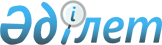 О технологических документах, регламентирующих информационное взаимодействие при реализации средствами интегрированной информационной системы Евразийского экономического союза общего процесса "Обеспечение обмена электронными документами и (или) сведениями между таможенными органами государств – членов Евразийского экономического союза в процессе контроля перевозок товаров в соответствии с таможенной процедурой таможенного транзита"Решение Коллегии Евразийской экономической комиссии от 21 ноября 2023 года № 162.
      В соответствии с пунктом 30 Протокола об информационно-коммуникационных технологиях и информационном взаимодействии в рамках Евразийского экономического союза (приложение № 3 к Договору о Евразийском экономическом союзе от 29 мая 2014 года) и руководствуясь Решением Коллегии Евразийской экономической комиссии от 6 ноября 2014 г. № 200, Коллегия Евразийской экономической комиссии решила:
      1. Утвердить прилагаемые:
      Правила информационного взаимодействия при реализации средствами интегрированной информационной системы Евразийского экономического союза общего процесса "Обеспечение обмена электронными документами и (или) сведениями между таможенными органами государств – членов Евразийского экономического союза в процессе контроля перевозок товаров в соответствии с таможенной процедурой таможенного транзита";
      Регламент информационного взаимодействия между таможенными органами государств – членов Евразийского экономического союза при реализации средствами интегрированной информационной системы Евразийского экономического союза общего процесса "Обеспечение обмена электронными документами и (или) сведениями между таможенными органами государств – членов Евразийского экономического союза в процессе контроля перевозок товаров в соответствии с таможенной процедурой таможенного транзита";
      Описание форматов и структур электронных документов и сведений, используемых для реализации средствами интегрированной информационной системы Евразийского экономического союза общего процесса "Обеспечение обмена электронными документами и (или) сведениями между таможенными органами государств – членов Евразийского экономического союза в процессе контроля перевозок товаров в соответствии с таможенной процедурой таможенного транзита";
      Порядок присоединения к общему процессу "Обеспечение обмена электронными документами и (или) сведениями между таможенными органами государств – членов Евразийского экономического союза в процессе контроля перевозок товаров в соответствии с таможенной процедурой таможенного транзита".
      2. Настоящее Решение вступает в силу по истечении 30 календарных дней с даты его официального опубликования. Правила
информационного взаимодействия при реализации средствами интегрированной информационной системы Евразийского экономического союза общего процесса "Обеспечение обмена электронными документами и (или) сведениями между таможенными органами государств – членов Евразийского экономического союза в процессе контроля перевозок товаров в соответствии с таможенной процедурой таможенного транзита" I. Общие положения
      1. Настоящие Правила разработаны в соответствии со следующими международными договорами и актами, составляющими право Евразийского экономического союза (далее – Союз):
      Договор о Евразийском экономическом союзе от 29 мая 2014 года;
      Таможенный кодекс Евразийского экономического союза (далее – Кодекс);
      Решение Коллегии Евразийской экономической комиссии от 6 ноября 2014 г. № 200 "О технологических документах, регламентирующих информационное взаимодействие при реализации средствами интегрированной информационной системы внешней и взаимной торговли общих процессов";
      Решение Коллегии Евразийской экономической комиссии от 27 января 2015 г. № 5 "Об утверждении Правил электронного обмена данными в интегрированной информационной системе внешней и взаимной торговли";
      Решение Коллегии Евразийской экономической комиссии от 14 апреля 2015 г. № 29 "О перечне общих процессов в рамках Евразийского экономического союза и внесении изменения в Решение Коллегии Евразийской экономической комиссии от 19 августа 2014 г. № 132";
      Решение Коллегии Евразийской экономической комиссии от 9 июня 2015 г. № 63 "О Методике анализа, оптимизации, гармонизации и описания общих процессов в рамках Евразийского экономического союза";
      Решение Коллегии Евразийской экономической комиссии от 28 сентября 2015 г. № 125 "Об утверждении Положения об обмене электронными документами при трансграничном взаимодействии органов государственной власти государств – членов Евразийского экономического союза между собой и с Евразийской экономической комиссией";
      Решение Коллегии Евразийской экономической комиссии от 2 мая 2017 г. № 43 "О таможенном декларировании иностранных товаров, предназначенных для использования при организации и проведении чемпионата мира по футболу FIFA 2018 года и Кубка конфедераций FIFA 2017 года, чемпионата Европы по футболу UEFA 2020 года или при проведении тренировочных мероприятий по подготовке к ним, и внесении изменения в классификатор особенностей перемещения товаров";
      Решение Коллегии Евразийской экономической комиссии от 13 декабря 2017 г. № 170 "О некоторых вопросах применения таможенной процедуры таможенного транзита";
      Решение Коллегии Евразийской экономической комиссии от 19 декабря 2017 г. № 188 "О некоторых вопросах, связанных с выпуском товаров";
      Решение Коллегии Евразийской экономической комиссии от 29 октября 2019 г. № 185 "Об утверждении Правил реализации общего процесса "Обеспечение обмена электронными документами и (или) сведениями между таможенными органами государств – членов Евразийского экономического союза в процессе контроля перевозок товаров в соответствии с таможенной процедурой таможенного транзита";
      Решение Коллегии Евразийской экономической комиссии от 19 ноября 2019 г. № 199 "О сертификате обеспечения исполнения обязанности по уплате таможенных пошлин, налогов";
      Решение Коллегии Евразийской экономической комиссии от 30 мая 2023 г. № 73 "Об утверждении формы транзитной декларации и порядка ее заполнения, а также об изменении и признании утратившими силу некоторых решений Комиссии Таможенного союза и Коллегии Евразийской экономической комиссии".
      Настоящие Правила разработаны с учетом положений Таможенной конвенции о международной перевозке грузов с применением книжки МДП (Конвенции МДП) (заключена в г. Женеве 14 ноября 1975 г.), а также Технологии информационного взаимодействия таможенных органов государств – членов Таможенного союза при контроле за перевозками товаров в соответствии с таможенной процедурой таможенного транзита, утвержденной Решением Объединенной коллегии таможенных служб государств – членов Таможенного союза от 4 июня 2015 г. № 15/6. II. Область применения
      2. Настоящие Правила разработаны в целях определения порядка и условий межгосударственного информационного взаимодействия между участниками общего процесса "Обеспечение обмена электронными документами и (или) сведениями между таможенными органами государств – членов Евразийского экономического союза в процессе контроля перевозок товаров в соответствии с таможенной процедурой таможенного транзита" (далее – общий процесс), включая описание процедур, выполняемых в рамках этого общего процесса.
      3. Настоящие Правила применяются участниками общего процесса при контроле за порядком выполнения процедур и операций в рамках общего процесса, а также при проектировании, разработке и доработке компонентов информационных систем, обеспечивающих реализацию общего процесса. III. Основные понятия
      4. Понятия "группа процедур общего процесса", "информационный объект общего процесса", "исполнитель", "операция общего процесса", "процедура общего процесса" и "участник общего процесса", используемые в настоящих Правилах, применяются в значениях, определенных Методикой анализа, оптимизации, гармонизации и описания общих процессов в рамках Евразийского экономического союза, утвержденной Решением Коллегии Евразийской экономической комиссии от 9 июня 2015 г. № 63. IV. Основные сведения об общем процессе
      5. Полное наименование общего процесса: "Обеспечение обмена электронными документами и (или) сведениями между таможенными органами государств – членов Евразийского экономического союза в процессе контроля перевозок товаров в соответствии с таможенной процедурой таможенного транзита".
      6. Кодовое обозначение общего процесса: P.CP.01, версия 1.0.0. 1. Цель и задачи общего процесса
      7. Целью общего процесса является обеспечение обмена электронными документами и (или) сведениями между центральными таможенными органами при осуществлении контроля за перевозкой товаров в соответствии с таможенной процедурой таможенного транзита при их перемещении по территориям 2 и более государств – членов Союза (далее – государства-члены).
      8. Для достижения цели общего процесса необходимо решить следующие задачи:
      а) обеспечить автоматизированный обмен сведениями, необходимыми для проведения контроля за перевозками товаров в соответствии с таможенной процедурой таможенного транзита, между уполномоченными органами государств-членов, включая информацию о сертификате обеспечения исполнения обязанности по уплате таможенных пошлин, налогов (далее – сертификат обеспечения), с использованием технических решений, предоставляемых интегрированной системой, согласно требованиям, предъявляемыми к взаимодействию в соответствии с правом Союза;
      б) обеспечить использование унифицированных структур электронных документов и сведений, построенных на основе использования общей модели данных Союза;
      в) обеспечить оперативный доступ к информации, необходимой для контроля и мониторинга за перевозками товаров в соответствии с таможенной процедурой таможенного транзита, включая информацию о сертификате обеспечения по запросу таможенных органов государств-членов. 2. Участники общего процесса
      9. Перечень участников общего процесса приведен в таблице 1.
      Таблица 1 Перечень участников общего процесса 3. Структура общего процесса
      10. Общий процесс представляет собой совокупность процедур, сгруппированных по своему назначению:
      а) процедуры представления сведений о выпуске товаров в соответствии с таможенной процедурой таможенного транзита (далее соответственно – процедуры представления сведений о выпуске товаров, сведения о выпуске товаров);
      б) процедуры представления сведений о завершении действия таможенной процедуры таможенного транзита;
      в) процедуры представления сведений об операциях, совершаемых в ходе таможенной процедуры таможенного транзита;
      г) процедуры запроса сведений о перевозке товаров в соответствии с таможенной процедурой таможенного транзита и представления сведений о прекращении действия таможенной процедуры таможенного транзита;
      д) процедуры представления сведений о сертификате обеспечения и перечислении взысканных платежей.
      11. Процедуры, включенные в каждую из групп процедур, выполняются двумя или более участниками информационного взаимодействия. Состав участников информационного взаимодействия приведен в разделе VIII настоящих Правил.
      Представление сведений в рамках выполнения процедур осуществляется в соответствии с Регламентом информационного взаимодействия между таможенными органами государств – членов Евразийского экономического союза при реализации средствами интегрированной информационной системы Евразийского экономического союза общего процесса "Обеспечение обмена электронными документами и (или) сведениями между таможенными органами государств – членов Евразийского экономического союза в процессе контроля перевозок товаров в соответствии с таможенной процедурой таможенного транзита", утвержденным Решением Коллегии Евразийской экономической комиссии от 21 ноября 2023 г. №162 (далее – Регламент информационного взаимодействия при осуществлении транзита). Формат и структура представляемых сведений должны соответствовать Описанию форматов и структур электронных документов и сведений, используемых для реализации средствами интегрированной информационной системы Евразийского экономического союза общего процесса "Обеспечение обмена электронными документами и (или) сведениями между таможенными органами государств – членов Евразийского экономического союза в процессе контроля перевозок товаров в соответствии с таможенной процедурой таможенного транзита", утвержденному Решением Коллегии Евразийской экономической комиссии от 21 ноября 2023 г. №162 (далее – Описание форматов и структур электронных документов и сведений).
      12. Приведенное описание структуры общего процесса представлено на рисунке 1. 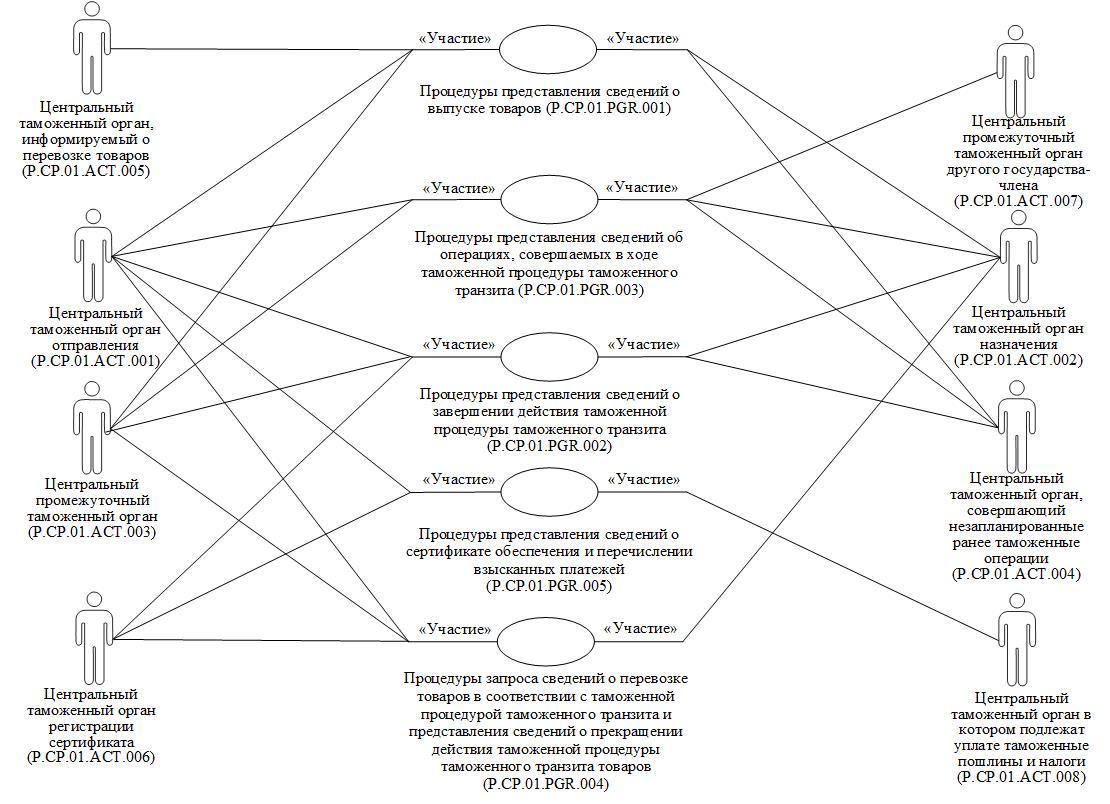 
      Рис. 1. Структура общего процесса
      13. Порядок выполнения процедур общего процесса, сгруппированных по своему назначению, детализированное описание операций, приведен в разделе VIII настоящих Правил.
      14. Для каждой группы процедур приводится общая схема, демонстрирующая связи между процедурами общего процесса и порядок их выполнения. Общая схема процедур построена с использованием графической нотации UML (унифицированный язык моделирования – Unified Modeling Language) и снабжена текстовым описанием.  4. Группа процедур представления сведений о выпуске товаров (P.CP.01.PGR.001)
      15. В состав группы процедур представления сведений о выпуске товаров (P.CP.01.PGR.001) входят процедуры по представлению сведений о выпуске товаров (включая предоставление указанных сведений по запросу), а также по внесению изменений в указанные сведения и аннулированию таких сведений:
      "Информирование о выпуске товаров в соответствии с таможенной процедурой таможенного транзита" (P.CP.01.PRC.001);
      "Изменение сведений о выпуске товаров" (P.CP.01.PRC.002);
      "Аннулирование сведений о выпуске товаров (P.CP.01.PRC.003);
      "Запрос сведений о выпуске товаров в соответствии с таможенной процедурой таможенного транзита" (P.CP.01.PRC.004).
      16. Приведенное описание группы процедур представления сведений о выпуске товаров представлено на рисунке 2.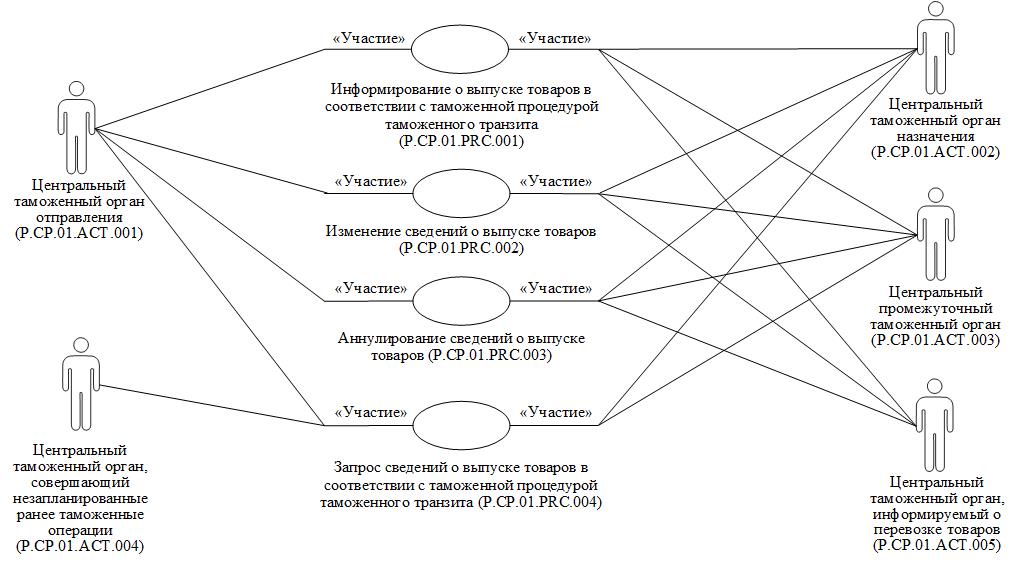 
      Рис. 2. Общая схема группы процедур представления сведений о выпуске товаров
      17. Перечень процедур общего процесса, входящих в группу процедур представления сведений о выпуске товаров, приведен в таблице 2.
      Таблица 2  Перечень процедур общего процесса, входящих в группу процедур представления сведений о выпуске товаров 5. Группа процедур представления сведений о завершении действия таможенной процедуры таможенного транзита (P.CP.01.PGR.002)
      18. В состав группы процедур представления сведений о завершении действия таможенной процедуры таможенного транзита (P.CP.01.PGR.002) входят процедуры информирования о завершении действия таможенной процедуры таможенного транзита, в том числе, в случае изменения места доставки товаров, а также по внесению изменений в такие сведения:
      "Информирование о завершении действия таможенной процедуры таможенного транзита в связи с изменением места доставки" (P.CP.01.PRC.005);
      "Изменение сведений о завершении действия таможенной процедуры таможенного транзита в связи с изменением места доставки" (P.CP.01.PRC.006);
      "Информирование о завершении действия таможенной процедуры таможенного транзита" (P.CP.01.PRC.007);
      "Изменение сведений о завершении действия таможенной процедуры таможенного транзита" (P.CP.01.PRC.008);
      "Информирование о завершении действия таможенной процедуры таможенного транзита при возврате товаров Союза на таможенную территорию Союза" (P.CP.01.PRC.009);
      "Изменение сведений о завершении действия таможенной процедуры таможенного транзита при возврате товаров Союза на таможенную территорию Союза" (P.CP.01.PRC.010).
      19. Приведенное описание группы процедур представления сведений о завершении действия таможенной процедуры таможенного транзита представлено на рисунке 3.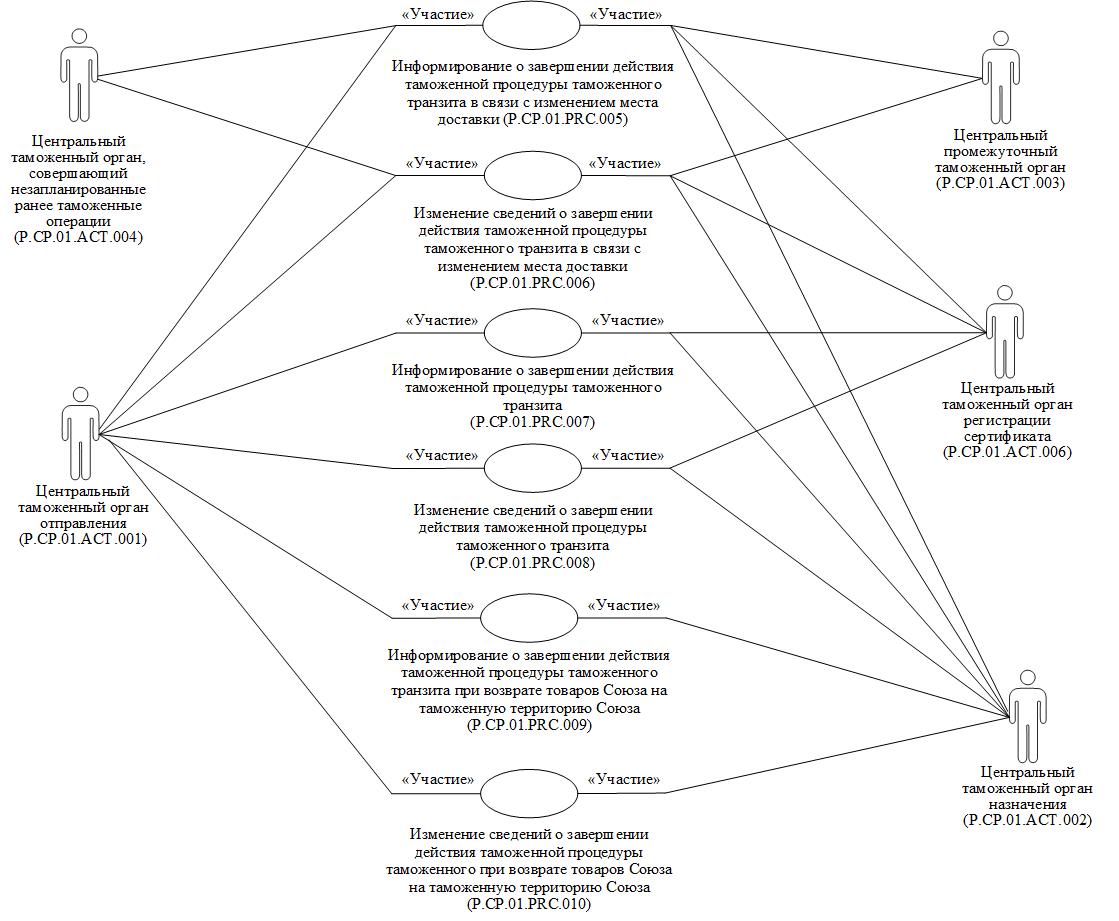 
      Рис. 3. Общая схема группы процедур представления сведений о завершении действия таможенной процедуры таможенного транзита
      20. Перечень процедур общего процесса, входящих в группу процедур представления сведений о завершении действия таможенной процедуры таможенного транзита, приведен в таблице 3.
      Таблица 3  Перечень процедур общего процесса, входящих в группу процедур представления сведений о завершении действия таможенной процедуры таможенного транзита 6. Группа процедур представления сведений об операциях, совершаемых в ходе таможенной процедуры таможенного транзита (P.CP.01.PGR.003)
      21. В состав группы процедур представления сведений об операциях, совершаемых в ходе таможенной процедуры таможенного транзита (P.CP.01.PGR.003), входят процедуры по продлению срока таможенного транзита; информирования о соблюдении или изменении маршрута перевозки (транспортировки) товаров, процедуры информирования о совершении грузовых операций, включая незапланированные ранее грузовые операции, процедуры информирования об аварии, либо действиях непреодолимой силы или иных обстоятельствах, возникших при перевозке (транспортировке) товаров, процедуры информирования о продлении срока завершения действия таможенной процедуры таможенного транзита, а также процедуры по внесению изменений в такие сведения и их аннулированию:
      "Информирование о продлении срока таможенного транзита" (P.CP.01.PRC.011);
      "Изменение сведений о продлении срока таможенного транзита" (P.CP.01.PRC.012);
      "Аннулирование сведений о продлении срока таможенного транзита" (P.CP.01.PRC.013);
      "Информирование об изменении маршрута перевозки (транспортировки) товаров" (P.CP.01.PRC.014);
      "Изменение сведений об изменении маршрута перевозки (транспортировки) товаров" (P.CP.01.PRC.015);
      "Аннулирование сведений об изменении маршрута перевозки (транспортировки) товаров" (P.CP.01.PRC.016);
      "Информирование о соблюдении маршрута перевозки (транспортировки) товаров" (P.CP.01.PRC.017);
      "Изменение сведений о соблюдении маршрута перевозки (транспортировки) товаров" (P.CP.01.PRC.018);
      "Аннулирование сведений о соблюдении маршрута перевозки (транспортировки) товаров" (P.CP.01.PRC.019);
      "Информирование о совершении запланированных грузовых операций" (P.CP.01.PRC.020);
      "Изменение сведений о совершении запланированных грузовых операций" (P.CP.01.PRC.021);
      "Аннулирование сведений о совершении запланированных грузовых операций" (P.CP.01.PRC.022);
      "Информирование о совершении незапланированных грузовых операций" (P.CP.01.PRC.023);
      "Изменение сведений о совершении незапланированных грузовых операций" (P.CP.01.PRC.024);
      "Аннулирование сведений о совершении незапланированных грузовых операций" (P.CP.01.PRC.025);
      "Информирование об аварии, действиях непреодолимой силы или иных обстоятельствах, возникших при перевозке товаров" (P.CP.01.PRC.026);
      "Изменение сведений об аварии, действиях непреодолимой силы или иных обстоятельствах, возникших при перевозке товаров" (P.CP.01.PRC.027);
      "Аннулирование сведений об аварии, действиях непреодолимой силы или иных обстоятельствах, возникших при перевозке товаров" (P.CP.01.PRC.028);
      "Информирование о продлении срока оформления завершения действия таможенной процедуры таможенного транзита" (P.CP.01.PRC.029);
      "Изменение сведений о продлении срока оформления завершения действия таможенной процедуры таможенного транзита" (P.CP.01.PRC.030);
      "Аннулирование сведений о продлении срока оформления завершения действия таможенной процедуры таможенного транзита" (P.CP.01.PRC.031).
      22. Приведенное описание группы процедур представления сведений об операциях, совершаемых в ходе таможенной процедуры таможенного транзита представлено на рисунке 4.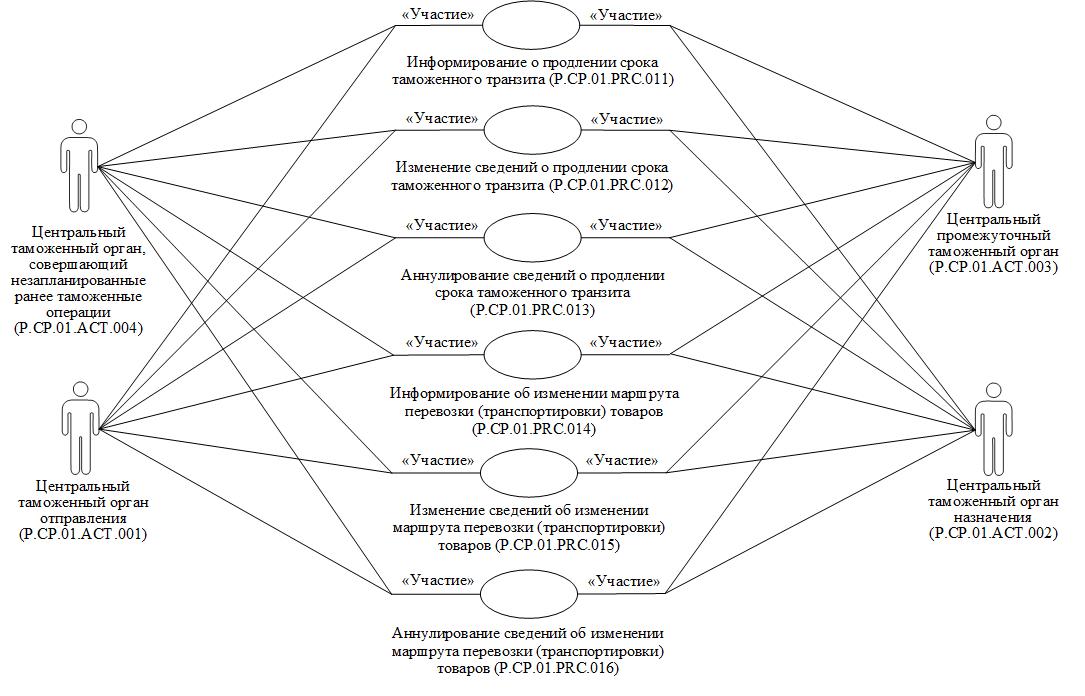 
      Рис. 4. Общая схема группы процедур представления сведений об операциях, совершаемых в ходе таможенной процедуры таможенного транзита (часть 1)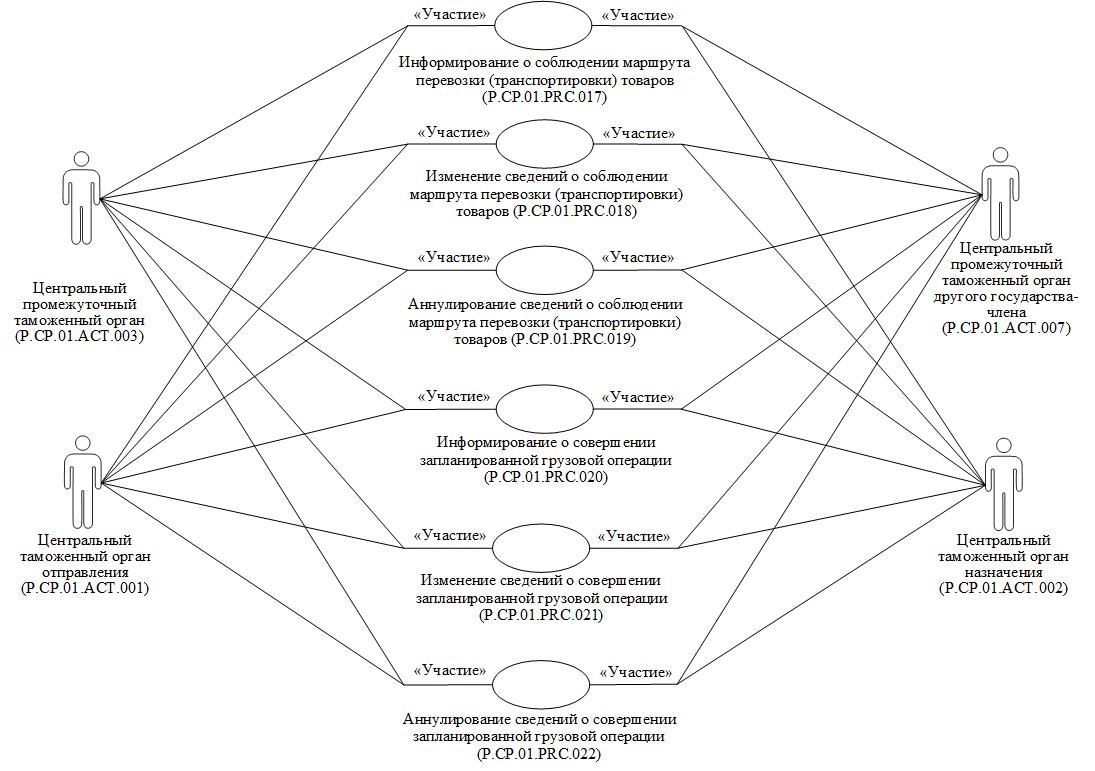 
      4. Общая схема группы процедур представления сведений об операциях, совершаемых в ходе таможенной процедуры таможенного транзита (часть 2)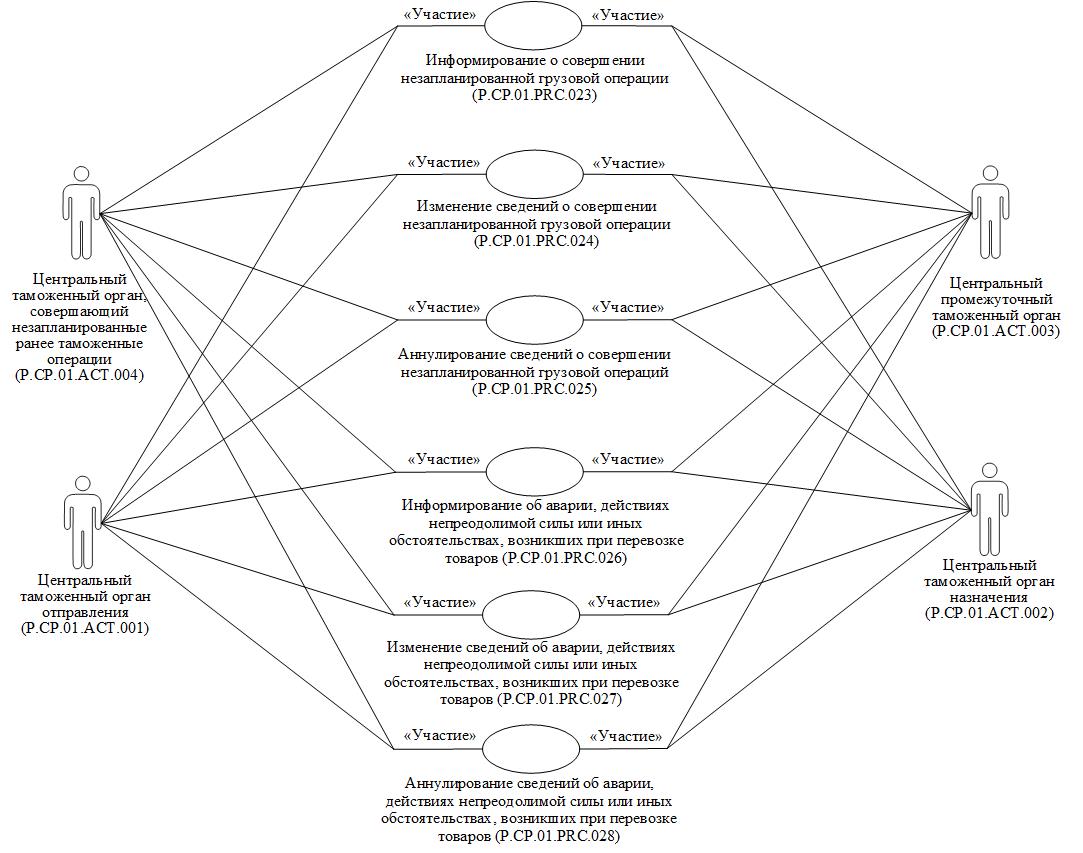 
      Рис. 4. Общая схема группы процедур представления сведений об операциях, совершаемых в ходе таможенной процедуры таможенного транзита (часть 3)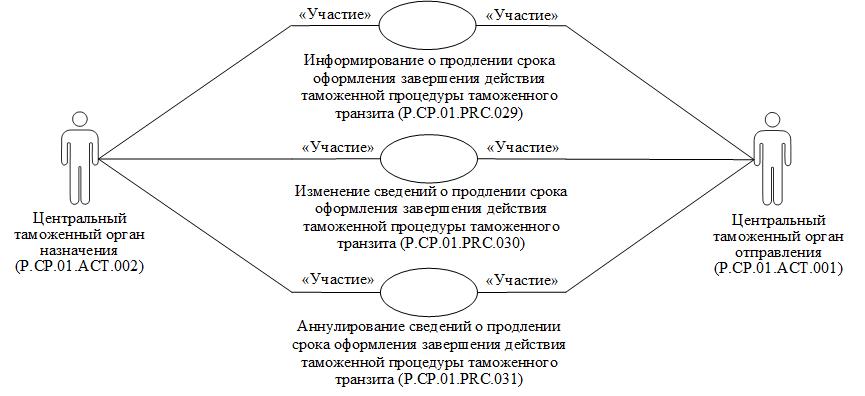 
      Рис. 4. Общая схема группы процедур представления сведений об операциях, совершаемых в ходе таможенной процедуры таможенного транзита (часть 4)
      23. Перечень процедур общего процесса, входящих в группу процедур представления сведений об операциях, совершаемых в ходе таможенной процедуры таможенного транзита, приведен в таблице 4.
      Таблица 4  Перечень процедур общего процесса, входящих в группу процедур представления сведений об операциях, совершаемых в ходе таможенной процедуры таможенного транзита 7. Группа процедур запроса сведений о перевозке товаров 
в соответствии с таможенной процедурой таможенного транзита 
и представления сведений о прекращении действия таможенной процедуры таможенного транзита (P.CP.01.PGR.004)
      24. В состав группы процедур запроса сведений о перевозке товаров в соответствии с таможенной процедурой таможенного транзита и представления сведений о прекращении действия таможенной процедуры таможенного транзита (P.CP.01.PGR.004) входят процедуры запроса сведений о завершении действия таможенной процедуры таможенного транзита, запроса сведений о транзитной перевозке, запроса сведений о месте нахождения товаров, процедуры информирования о прекращении действия таможенной процедуры таможенного транзита, включая процедуру внесения изменений в сведения о прекращении действия таможенной процедуры таможенного транзита:
      "Запрос сведений о завершении действия таможенной процедуры таможенного транзита" (P.CP.01.PRC.032);
      "Запрос сведений о завершении действия таможенной процедуры таможенного транзита, проследовании товаров или совершении грузовых операций" (P.CP.01.PRC.033);
      "Запрос информации о месте нахождения товаров" (P.CP.01.PRC.034);
      "Информирование о прекращении действия таможенной процедуры таможенного транзита" (P.CP.01.PRC.035);
      "Изменение сведений о прекращении действия таможенной процедуры таможенного транзита" (P.CP.01.PRC.036).
      25. Приведенное описание группы процедур запроса сведений о перевозке товаров в соответствии с таможенной процедурой таможенного транзита и представления сведений о прекращении действия таможенной процедуры таможенного транзита представлено на рисунке 5.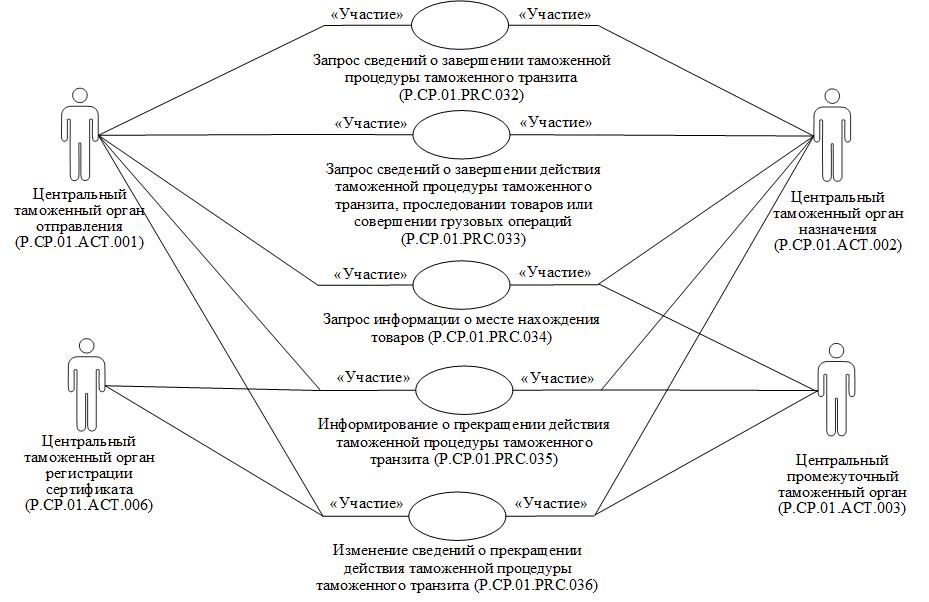 
      Рис. 5. Общая схема группы процедур запроса сведений о перевозке товаров в соответствии с таможенной процедурой таможенного транзита и представления сведений о прекращении действия таможенной процедуры таможенного транзита
      26. Перечень процедур общего процесса, входящих в группу процедур запроса сведений о перевозке товаров в соответствии с таможенной процедурой таможенного транзита и представления сведений о прекращении действия таможенной процедуры таможенного транзита, приведен в таблице 5.
      Таблица 5  Перечень процедур общего процесса, входящих в группу процедур запроса сведений о перевозке товаров в соответствии с таможенной процедурой таможенного транзита и представления сведений о прекращении действия таможенной процедуры таможенного транзита 8. Группа процедур представления сведений о сертификате обеспечения и перечислении взысканных платежей (P.CP.01.PGR.005)
      27. В состав группы процедур представления сведений о сертификате обеспечения и перечислении взысканных платежей (P.CP.01.PGR.005) входят процедуры информирования о регистрации, аннулировании регистрации, принятии, аннулировании принятия, прекращении действия сертификата обеспечения, процедуры запроса сведений о сертификате, а также процедура информирования о перечислении взысканных таможенных пошлин, налогов и иных платежей:
      "Информирование о регистрации сертификата обеспечения" (P.CP.01.PRC.037);
      "Запрос сведений о принятии сертификата обеспечения" (P.CP.01.PRC.038);
      "Аннулирование регистрации сертификата обеспечения" (P.CP.01.PRC.039);
      "Запрос сведений о регистрации сертификата обеспечения" (P.CP.01.PRC.040);
      Информирование о принятии сертификата обеспечения" (P.CP.01.PRC.041);
      "Аннулирование принятия сертификата обеспечения" (P.CP.01.PRC.042);
      "Информирование о прекращении действия (погашении) сертификата обеспечения" (P.CP.01.PRC.043);
      "Информирование о перечислении взысканных сумм таможенных и иных платежей" (P.CP.01.PRC.044).
      28. Приведенное описание группы процедур представления сведений о сертификате обеспечения и перечислении взысканных платежей представлено на рисунке 6.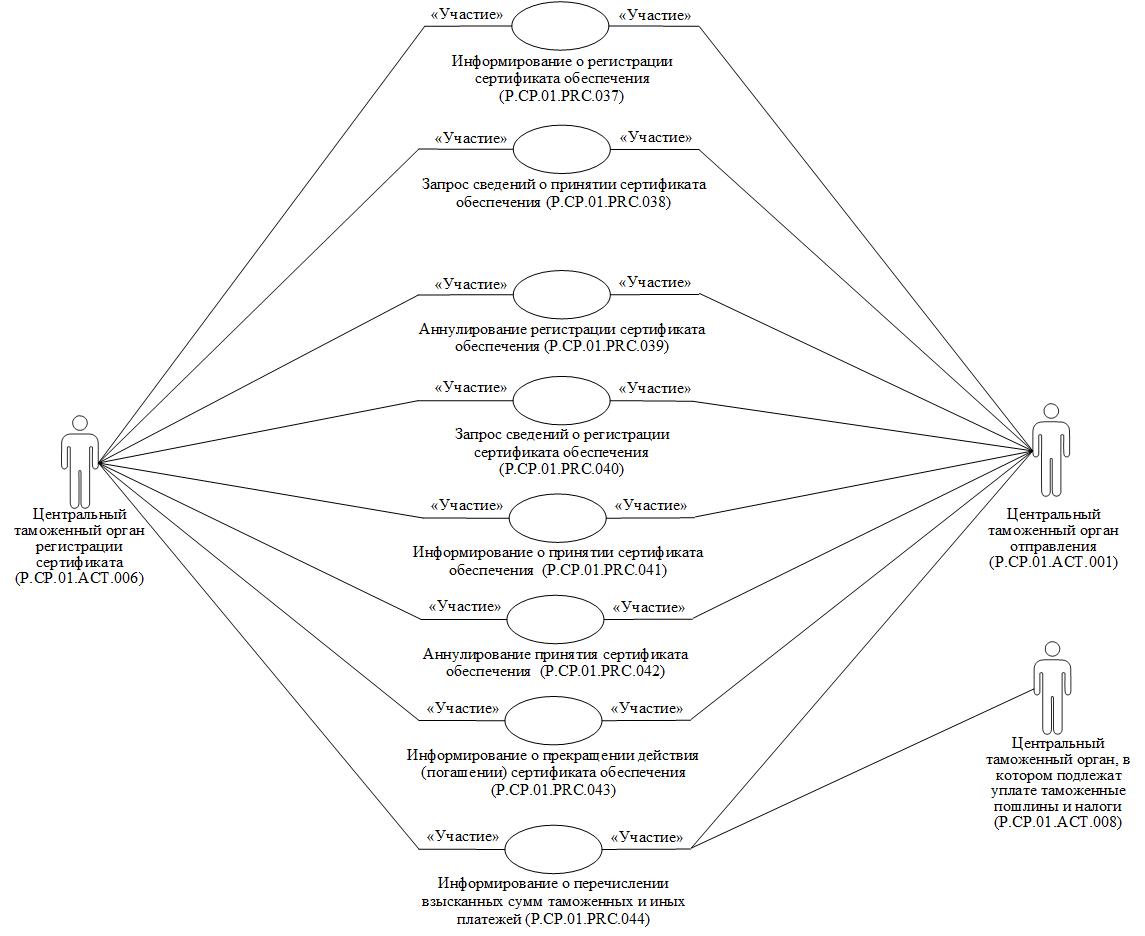 
      Рис. 6. Общая схема группы процедур представления сведений о сертификате обеспечения и перечислении взысканных платежей
      29. Перечень процедур общего процесса, входящих в группу процедур представления сведений о сертификате обеспечения и перечислении взысканных платежей, приведен в таблице 6.
      Таблица 6  Перечень процедур общего процесса, входящих в группу процедур представления сведений о сертификате обеспечения и перечислении взысканных платежей V. Информационные объекты общего процесса
      30. Перечень информационных объектов, сведения о которых или из которых передаются в процессе информационного взаимодействия между участниками общего процесса, приведен в таблице 7.
      Таблица 7  Перечень информационных объектов VI. Ответственность участников общего процесса
      31. Привлечение к дисциплинарной ответственности за несоблюдение требований, направленных на обеспечение своевременности и полноты представления сведений, участвующих в информационном взаимодействии должностных лиц и сотрудников уполномоченных органов государств-членов осуществляется в соответствии с законодательством государств-членов. VII. Справочники и классификаторы общего процесса
      32. Перечень справочников и классификаторов общего процесса приведен в таблице 8.
      Таблица 8  Перечень справочников и классификаторов общего процесса VIII. Процедуры общего процесса 1. Процедуры представления сведений о выпуске товаров
      Процедура "Информирование о выпуске товаров в соответствии с таможенной процедурой таможенного транзита" (P.CP.01.PRC.001)
      33. Схема выполнения процедуры "Информирование о выпуске товаров в соответствии с таможенной процедурой таможенного транзита" (P.CP.01.PRC.001) представлена на рисунке 7.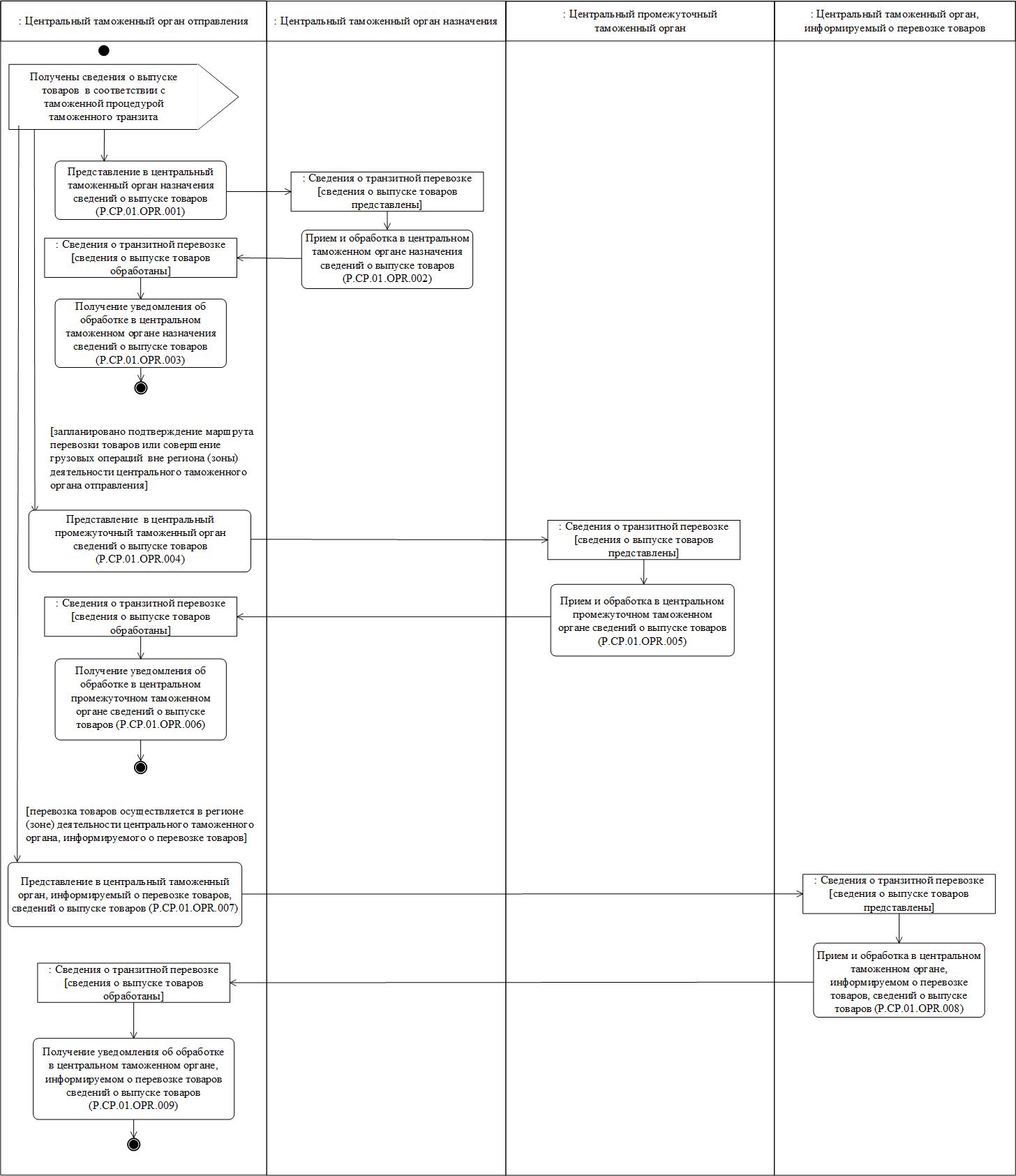 
      Рис. 7. Схема выполнения процедуры "Информирование о выпуске товаров в соответствии с таможенной процедурой таможенного транзита" (P.CP.01.PRC.001)
      34. Процедура "Информирование о выпуске товаров в соответствии с таможенной процедурой таможенного транзита" (P.CP.01.PRC.001) осуществляется при выпуске товаров в соответствии с таможенной процедурой таможенного транзита. После фиксации в информационной системе центрального таможенного органа отправления сведений о выпуске товаров в соответствии с таможенной процедурой таможенного транзита, центральный таможенный орган оправления представляет указанные сведения в центральные таможенные органы других государств-членов. Состав участников информационного взаимодействия при выполнении процедуры "Информирование о выпуске товаров в соответствии с таможенной процедурой таможенного транзита" (P.CP.01.PRC.001) определяется условиями выполнения отдельных операций процедуры общего процесса.
      35. Первой выполняется операция "Представление в центральный таможенный орган назначения сведений о выпуске товаров" (P.CP.01.OPR.001), по результатам выполнения которой центральный таможенный орган отправления формирует и представляет в центральный таможенный орган назначения сведения о выпуске товаров.
      36. При получении центральным таможенным органом назначения сведений о выпуске товаров выполняется операция "Прием и обработка в центральном таможенном органе назначения сведений о выпуске товаров" (P.CP.01.OPR.002), по результатам выполнения которой осуществляются прием и обработка указанных сведений. В центральный таможенный орган отправления направляется уведомление об обработке сведений о выпуске товаров.
      37. При получении центральным таможенным органом отправления уведомления об обработке сведений о выпуске товаров выполняется операция "Получение уведомления об обработке в центральном таможенном органе назначения сведений о выпуске товаров" (P.CP.01.OPR.003), по результатам выполнения которой осуществляются прием и обработка указанного уведомления.
      38. Операция "Представление в центральный промежуточный таможенный орган сведений о выпуске товаров" (P.CP.01.OPR.004) выполняется при условии, что сведения о выпуске товаров содержат информацию о таможенных органах, в которых запланировано подтверждение соблюдения установленного маршрута перевозки, и (или) о таможенных органах, в которых запланировано осуществление грузовых операций, и указанные таможенные органы находятся вне региона (зоны) деятельности центрального таможенного органа отправления. По результатам выполнения операции центральный таможенный орган отправления формирует и представляет в центральный промежуточный таможенный орган, сведения о выпуске товаров. Операция "Представление в центральный промежуточный таможенный орган сведений о выпуске товаров" (P.CP.01.OPR.004) выполняется для каждого центрального промежуточного таможенного органа, удовлетворяющего условию выполнения операции.
      39. При получении центральным промежуточным таможенным органом сведений о выпуске товаров выполняется операция "Прием и обработка в центральном промежуточном таможенном органе сведений о выпуске товаров" (P.CP.01.OPR.005), по результатам выполнения которой осуществляются прием и обработка указанных сведений. В центральный таможенный орган отправления направляется уведомление об обработке сведений о выпуске товаров.
      40. При получении центральным таможенным органом отправления уведомления об обработке сведений о выпуске товаров выполняется операция "Получение уведомления об обработке в центральном промежуточном таможенном органе сведений о выпуске товаров" (P.CP.01.OPR.006), по результатам выполнения которой осуществляются прием и обработка указанного уведомления.
      41. Операция "Представление в центральный таможенный орган, информируемый о перевозке товаров сведений о выпуске товаров" (P.CP.01.OPR.007) выполняется при условии, что перевозка товаров в соответствии с таможенной процедурой таможенного транзита осуществляется в регионе (зоне) деятельности центрального таможенного органа, информируемого о перевозке товаров. По результатам выполнения операции центральный таможенный орган отправления формирует и представляет в центральный таможенный орган, информируемый о превозке товаров, сведения о выпуске товаров. Операция "Представление в центральный таможенный орган, информируемый о перевозке товаров сведений о выпуске товаров" (P.CP.01.OPR.007) выполняется для каждого центрального таможенного органа, информируемого о перевозке товаров, удовлетворяющего условию выполнения операции.
      42. При получении центральным таможенным органом, информируемым о перевозке товаров, сведений о выпуске товаров выполняется операция "Прием и обработка в центральном таможенном органе, информируемом о перевозке товаров, сведений о выпуске товаров" (P.CP.01.OPR.008), по результатам выполнения которой осуществляются прием и обработка указанных сведений. В центральный таможенный орган отправления направляется уведомление об обработке сведений о выпуске товаров.
      43. При получении центральным таможенным органом отправления уведомления об обработке сведений о выпуске товаров выполняется операция "Получение уведомления об обработке в центральном таможенном органе, информируемом о перевозке товаров сведений о выпуске товаров" (P.CP.01.OPR.009), по результатам выполнения которой осуществляются прием и обработка указанного уведомления.
      44. Результатом выполнения процедуры "Информирование о выпуске товаров в соответствии с таможенной процедурой таможенного транзита" (P.CP.01.PRC.001) является обработка сведений о выпуске товаров во всех центральных таможенных органах государств-членов, в которые представлены сведения о выпуске товаров.
      45. Перечень операций общего процесса, выполняемых в рамках процедуры "Информирование о выпуске товаров в соответствии с таможенной процедурой таможенного транзита" (P.CP.01.PRC.001), приведен в таблице 9.
      Таблица 9 Перечень операций общего процесса, выполняемых в рамках процедуры "Информирование о выпуске товаров в соответствии с таможенной процедурой таможенного транзита" (P.CP.01.PRC.001)
      Таблица 10 Описание операции "Представление в центральный таможенный орган назначения сведений о выпуске товаров" (P.CP.01.OPR.001)
      Таблица 11 Описание операции "Прием и обработка в центральном таможенном органе назначения сведений о выпуске товаров" (P.CP.01.OPR.002)
      Таблица 12 Описание операции "Получение уведомления об обработке в центральном таможенном органе назначения сведений о выпуске товаров" (P.CP.01.OPR.003)
      Таблица 13 Описание операции "Представление в центральный промежуточный таможенный орган сведений о выпуске товаров" (P.CP.01.OPR.004)
      Таблица 14 Описание операции "Прием и обработка в центральном промежуточном таможенном органе сведений о выпуске товаров" (P.CP.01.OPR.005)
      Таблица 15 Описание операции "Получение уведомления об обработке в центральном промежуточном таможенном органе сведений о выпуске товаров" (P.CP.01.OPR.006)
      Таблица 16 Описание операции "Представление в центральный таможенный орган, информируемый о перевозке товаров, сведений о выпуске товаров" (P.CP.01.OPR.007)
      Таблица 17 Описание операции "Прием и обработка в центральном таможенном органе, информируемом о перевозке товаров, сведений о выпуске товаров" (P.CP.01.OPR.008)
      Таблица 18 Описание операции "Получение уведомления об обработке в центральном таможенном органе, информируемом о перевозке товаров сведений о выпуске товаров" (P.CP.01.OPR.009)
      Процедура "Изменение сведений о выпуске товаров" (P.CP.01.PRC.002)
      46. Схема выполнения процедуры "Изменение сведений о выпуске товаров" (P.CP.01.PRC.002) представлена на рисунке 8.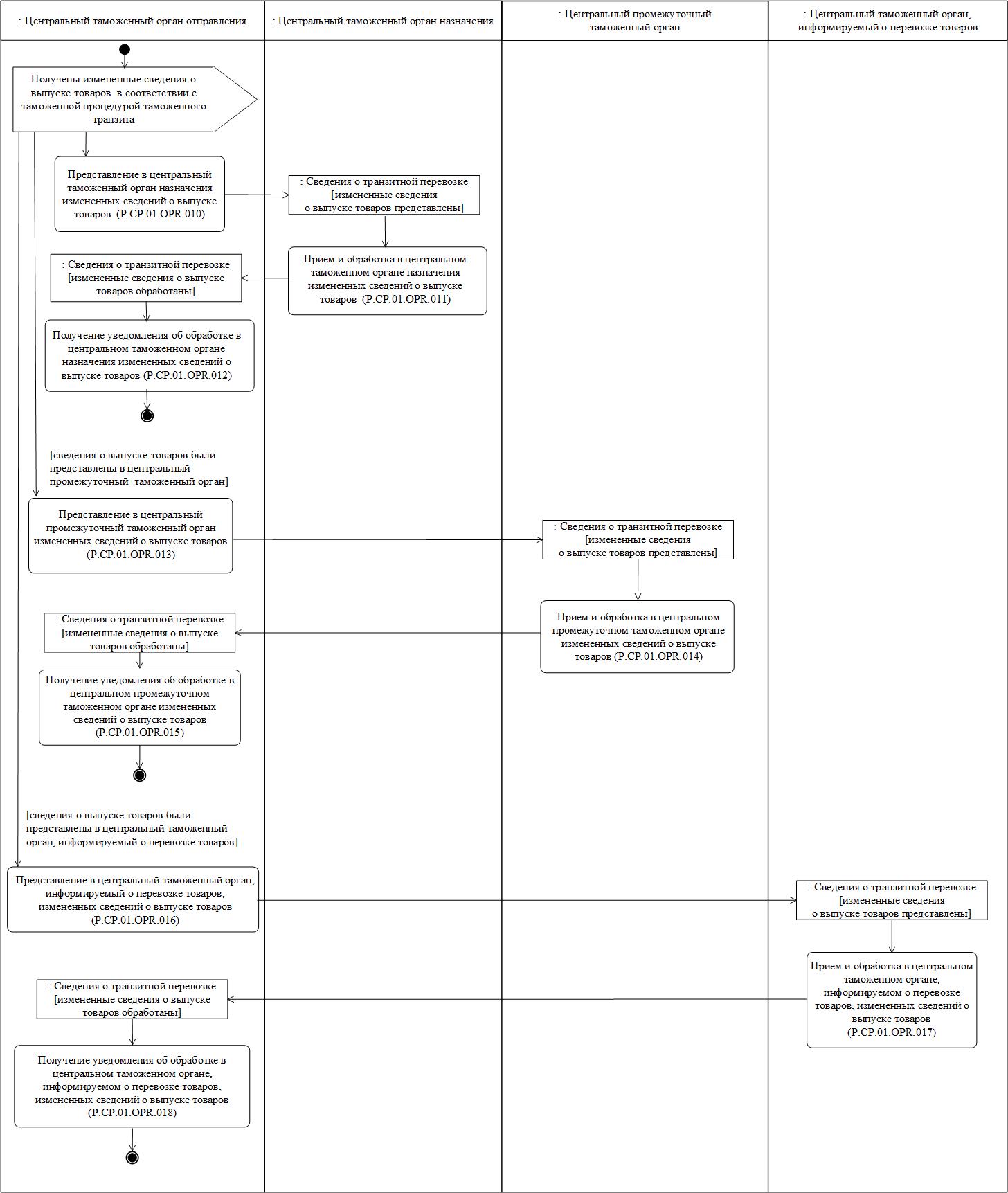 
      Рис. 8. Схема выполнения процедуры "Изменение сведений о выпуске товаров" (P.CP.01.PRC.002)
      47. Процедура "Изменение сведений о выпуске товаров" (P.CP.01.PRC.002) осуществляется центральным таможенным органом отправления после внесения изменений в сведения о выпуске товаров в соответствии с таможенной процедурой таможенного транзита, при условии, что процедура "Информирование о выпуске товаров в соответствии с таможенной процедурой таможенного транзита" (P.CP.01.PRC.001) выполнена успешно. При выполнении процедуры "Изменение сведений о выпуске товаров" (P.CP.01.PRC.002) центральный таможенный орган отправления представляет измененные сведения о выпуске товаров в центральные таможенные органы, в которые представлены сведения о выпуске товаров при выполнении процедуры "Информирование о выпуске товаров в соответствии с таможенной процедурой таможенного транзита" (P.CP.01.PRC.001).
      48. Первой выполняется операция "Представление в центральный таможенный орган назначения измененных сведений о выпуске товаров" (P.CP.01.OPR.010), по результатам выполнения которой центральный таможенныый орган отправления формирует и представляет в центральный таможенный орган назначения измененные сведения о выпуске товаров.
      49. При получении центральным таможенным органом назначения измененных сведений о выпуске товаров выполняется операция "Прием и обработка в центральном таможенном органе назначения измененных сведений о выпуске товаров" (P.CP.01.OPR.011), по результатам выполнения которой осуществляются прием и обработка указанных сведений. В центральный таможенный орган отправления направляется уведомление об обработке измененных сведений о выпуске товаров.
      50. При получении центральным таможенным органом отправления уведомления об обработке измененных сведений о выпуске товаров выполняется операция "Получение уведомления об обработке в центральном таможенном органе назначения измененных сведений о выпуске товаров" (P.CP.01.OPR.012), по результатам выполнения которой осуществляются прием и обработка указанного уведомления.
      51. Операция "Представление в центральный промежуточный таможенный орган измененных сведений о выпуске товаров" (P.CP.01.OPR.013) выполняется при условии, что сведения о выпуске товаров представлены в центральный промежуточный таможенный орган. По результатам выполнения операции центральный таможенный орган отправления формирует и представляет в центральный промежуточный таможенный орган измененные сведения о выпуске товаров. Операция "Представление в центральный промежуточный таможенный орган измененных сведениий о выпуске товаров" (P.CP.01.OPR.013) выполняется для каждого центрального промежуточного таможенного органа, удовлетворяющего условию выполнения операции.
      52. При получении центральным промежуточным таможенным органом измененных сведений о выпуске товаров выполняется операция "Прием и обработка в центральном промежуточном таможенном органе измененных сведений о выпуске товаров" (P.CP.01.OPR.014), по результатам выполнения которой осуществляются прием и обработка указанных сведений. В центральный таможенный орган отправления направляется уведомление об обработке измененных сведений о выпуске товаров.
      53. При получении центральным таможенным органом отправления уведомления об обработке измененных сведений о выпуске товаров, выполняется операция "Получение уведомления об обработке в центральном промежуточном таможенном органе измененных сведений о выпуске товаров" (P.CP.01.OPR.015), по результатам выполнения которой осуществляются прием и обработка указанного уведомления.
      54. Операция "Представление в центральный таможенный орган, информируемый о перевозке товаров, измененнных сведений о выпуске товаров" (P.CP.01.OPR.016) выполняется при условии, что сведения о выпуске товаров представлены в центральный таможенный орган, информируемый о перевозке товаров. По результатам выполнения операции центральный таможенный орган отправления формирует и представляет в центральный таможенный орган, информируемый о перевозке товаров, измененные сведения о выпуске товаров. Операция "Представление в центральный таможенный орган, информируемый о перевозке товаров, измененных сведений о выпуске товаров" (P.CP.01.OPR.016) выполняется для каждого центрального таможенного органа, информируемого о перевозке товаров, удовлетворяющего условию выполнения операции.
      55. При получении центральным таможенным органом, информируемым о перевозке товаров, измененых сведений о выпуске товаров выполняется операция "Прием и обработка в центральном таможенном органе, информируемом о перевозке товаров, измененных сведений о выпуске товаров" (P.CP.01.OPR.017), по результатам выполнения которой осуществляются прием и обработка указанных сведений. В центральный таможенный орган отправления направляется уведомление об обработке измененных сведений о выпуске товаров.
      56. При получении центральным таможенным органом отправления уведомления об обработке измененных сведений о выпуске товаров выполняется операция "Получение уведомления об обработке в центральном таможенном органе, информируемом о перевозке товаров, измененых сведений о выпуске товаров" (P.CP.01.OPR.018), по результатам выполнения которой осуществляются прием и обработка указанного уведомления.
      57. Результатом выполнения процедуры "Изменение сведений о выпуске товаров" (P.CP.01.PRC.002) является обработка измененных сведений о выпуске товаров всеми центральными таможенными органами, в которые представлены указанные сведения.
      58. Перечень операций общего процесса, выполняемых в рамках процедуры "Изменение сведений о выпуске товаров" (P.CP.01.PRC.002), приведен в таблице 19.
      Таблица 19 Перечень операций общего процесса, выполняемых в рамках процедуры "Изменение сведений о выпуске товаров" (P.CP.01.PRC.002)
      Таблица 20 Описание операции "Представление в центральный таможенный орган назначения измененных сведений о выпуске товаров" (P.CP.01.OPR.010)
      Таблица 21 Описание операции "Прием и обработка в центральном таможенном органе назначения измененных сведений о выпуске товаров" (P.CP.01.OPR.011)
      Таблица 22 Описание операции "Получение уведомления об обработке в центральном таможенном органе назначения измененных сведений о выпуске товаров" (P.CP.01.OPR.012)
      Таблица 23 Описание операции "Представление в центральный промежуточный таможенный орган измененных сведений о выпуске товаров" (P.CP.01.OPR.013)
      Таблица 24 Описание операции "Прием и обработка в центральном промежуточном таможенном органе измененных сведений о выпуске товаров" (P.CP.01.OPR.014)
      Таблица 25 Описание операции "Получение уведомления об обработке в центральном промежуточном таможенном органе измененных сведений о выпуске товаров" (P.CP.01.OPR.015)
      Таблица 26 Описание операции "Представление в центральный таможенный орган, информируемый о перевозке товаров, измененных сведений о выпуске товаров" (P.CP.01.OPR.016)
      Таблица 27 Описание операции "Прием и обработка в центральном таможенном органе, информируемом о перевозке товаров, измененных сведений о выпуске товаров" (P.CP.01.OPR.017)
      Таблица 28 Описание операции "Получение уведомления об обработке 
в центральном таможенном органе, информируемом о перевозке товаров, измененных сведений о выпуске товаров" (P.CP.01.OPR.018)
      Процедура "Аннулирование сведений о выпуске товаров" (P.CP.01.PRC.003)
      59. Схема выполнения процедуры "Аннулирование сведений о выпуске товаров" (P.CP.01.PRC.003) представлена на рисунке 9.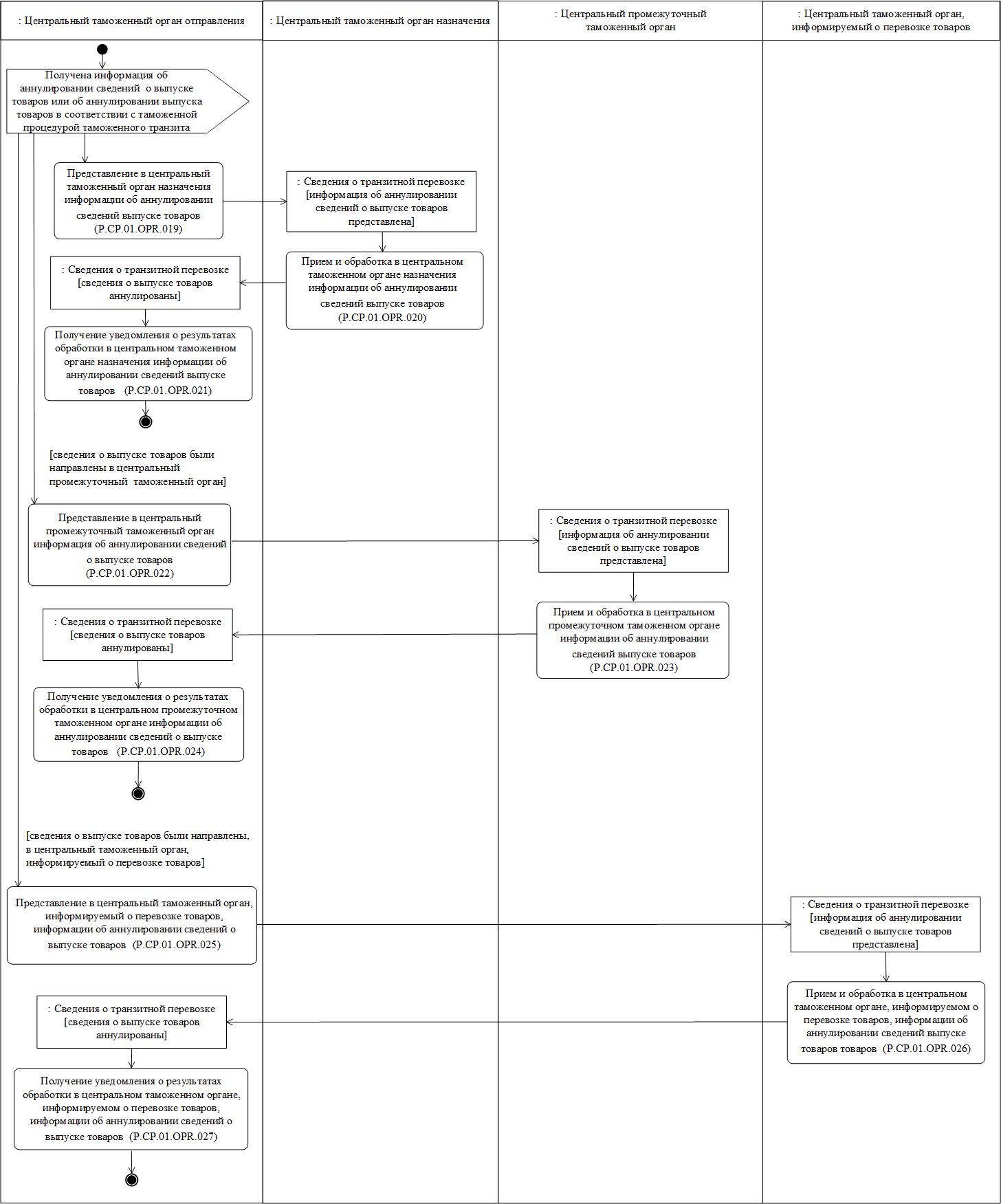 
      Рис. 9. Схема выполнения процедуры "Аннулирование сведений о выпуске товаров" (P.CP.01.PRC.003)
      60. Процедура "Аннулирование сведений о выпуске товаров" (P.CP.01.PRC.003) осуществляется центральным таможенным органом отправления при необходимости аннулирования ранее направленных сведений о выпуске товаров или аннулирования выпуска товаров, при условии, что процедура "Информирование о выпуске товаров в соответствии с таможенной процедурой таможенного транзита" (P.CP.01.PRC.001) выполнена успешно. При выполнении процедуры центральный таможенный орган отправления представляет информацию об аннулировании сведений о выпуске товаров в центральные таможенные органы, в которые ранее представлены сведения о выпуске товаров при выполнении процедуры "Информирование о выпуске товаров в соответствии с таможенной процедурой таможенного транзита" (P.CP.01.PRC.001).
      61. Первой выполняется операция "Представление в центральный таможенный орган назначения информации об аннулировании сведений о выпуске товаров" (P.CP.01.OPR.019), по результатам выполнения которой центральный таможенный орган отправления формирует и представляет в центральный таможенный орган назначения информацию об аннулировании сведений о выпуске товаров или аннулирования выпуска товаров.
      62. При получении информации об аннулировании сведений о выпуске товаров или аннулирования выпуска товаров центральным таможенным органом назначения выполняется операция "Прием и обработка в центральном таможенном органе назначения информации об аннулировании сведений о выпуске товаров" (P.CP.01.OPR.020), по результатам выполнения которой осуществляются прием и обработка указанной информации. В центральный таможенный орган отправления направляется уведомление о результатах обработки информации об аннулировании сведений о выпуске товаров.
      63. При получении центральным таможенным органом отправления уведомления о результатах обработки информации об аннулировании сведений о выпуске товаров выполняется операция "Получение уведомления о результатах обработки в центральном таможенном органе назначения информации об аннулировании сведений о выпуске товаров" (P.CP.01.OPR.021), по результатам выполнения которой осуществляются прием и обработка указанного уведомления.
      64. Операция "Представление в центральный промежуточный таможенный орган информации об аннулировании сведений о выпуске товаров" (P.CP.01.OPR.022) выполняется при условии, что сведения о выпуске товаров представлены в центральный промежуточный таможенный орган. По результатам выполнения операции центральный таможенный орган отправления формирует и представляет в центральный промежуточный таможенный орган информацию об аннулировании сведений о выпуске товаров или аннулирования выпуска товаров. Операция "Представление в центральный промежуточный таможенный орган информации об аннулировании сведений о выпуске товаров" (P.CP.01.OPR.022) выполняется для каждого центрального промежуточного таможенного органа, удовлетворяющего условию выполнения операции.
      65. При получении центральным промежуточным таможенным органом информации об аннулировании сведений о выпуске товаров или аннулирования выпуска товаров выполняется операция "Прием и обработка в центральном промежуточном таможенном органе информации об аннулировании сведений о выпуске товаров" (P.CP.01.OPR.023), по результатам выполнения которой осуществляются прием и обработка указанной информации. В центральный таможенный орган отправления направляется уведомление о результатах обработки информации об аннулировании сведений о выпуске товаров.
      66. При получении центральным таможенным органом отправления уведомления о результатах обработки информации об аннулировании сведений о выпуске товаров или аннулирования выпуска товаров выполняется операция "Получение уведомления о результатах обработки в центральном промежуточном таможенном органе информации об аннулировании сведений о выпуске товаров" (P.CP.01.OPR.024), по результатам выполнения которой осуществляются прием и обработка указанного уведомления.
      67. Операция "Представление в центральный таможенный орган, информируемый о перевозке товаров, информации об аннулировании сведений о выпуске товаров" (P.CP.01.OPR.025) выполняется при условии, что сведения о выпуске товаров представлены в центральный таможенный орган, информируемый о перевозке товаров. По результатам выполнения операции центральный таможенный орган отправления формирует и представляет в центральный таможенный орган, информируемый о перевозке товаров, информацию об аннулировании сведений о выпуске товаров или аннулирования выпуска товаров. Операция "Представление в центральный промежуточный таможенный орган информации об аннулировании сведений о выпуске товаров" (P.CP.01.OPR.022) выполняется для каждого центрального таможенного органа, информируемого о перевозке товаров, удовлетворяющего условию выполнения операции.
      68. При получении центральным таможенным органом, информируемым о перевозке товаров, информации об аннулировании сведений о выпуске товаров или аннулирования выпуска товаров выполняется операция "Прием и обработка в центральном таможенном органе, информируемом о перевозке товаров, информации об аннулировании сведений о выпуске товаров" (P.CP.01.OPR.026), по результатам выполнения которой осуществляются прием и обработка информации. В центральный таможенный орган отправления направляется уведомление о результатах обработки информации об аннулировании сведений о выпуске товаров.
      69. При получении центральным таможенным органом отправления уведомления о результатах обработки информации об аннулировании сведений о выпуске товаров или аннулирования выпуска товаров, выполняется операция "Получение уведомления о результатах обработки в центральном таможенном органе, информируемом о перевозке товаров, информации об аннулировании сведений о выпуске товаров" (P.CP.01.OPR.027), по результатам выполнения которой осуществляются прием и обработка указанного уведомления.
      70. Результатом выполнения процедуры "Аннулирование сведений о выпуске товаров" (P.CP.01.PRC.003) является обработка информации об аннулировании сведений о выпуске товаров или аннулирования выпуска товаров всеми центральными таможенными органами, в которые представлена указанная информация.
      71. Перечень операций общего процесса, выполняемых в рамках процедуры "Аннулирование сведений о выпуске товаров" (P.CP.01.PRC.003), приведен в таблице 29.
      Таблица 29 Перечень операций общего процесса, выполняемых в рамках процедуры "Аннулирование сведений о выпуске товаров" (P.CP.01.PRC.003)
      Таблица 30 Описание операции "Представление в центральный таможенный орган назначения информации об аннулировании сведений о выпуске товаров" (P.CP.01.OPR.019)
      Таблица 31 Описание операции "Прием и обработка в центральном таможенном органе назначения информации об аннулировании сведений о выпуске товаров" (P.CP.01.OPR.020)
      Таблица 32 Описание операции "Получение уведомления о результатах обработки в центральном таможенном органе назначения информации об аннулировании сведений о выпуске товаров" (P.CP.01.OPR.021)
      Таблица 33 Описание операции "Представление в центральный промежуточный таможенный орган информации об аннулировании сведений о выпуске товаров" (P.CP.01.OPR.022)
      Таблица 34 Описание операции "Прием и обработка в центральном промежуточном таможенном органе информации об аннулировании сведений о выпуске товаров" (P.CP.01.OPR.023)
      Таблица 35 Описание операции "Получение уведомления о результатах обработки в центральном промежуточном таможенном органе информации об аннулировании сведений о выпуске товаров" (P.CP.01.OPR.024)
      Таблица 36 Описание операции "Представление в центральный таможенный орган, информируемый о перевозке товаров, информации об аннулировании сведений о выпуске товаров" (P.CP.01.OPR.025)
      Таблица 37 Описание операции "Прием и обработка в центральном таможенном органе, информируемом о перевозке товаров, информации об аннулировании сведений о выпуске товаров" (P.CP.01.OPR.026)
      Таблица 38 Описание операции "Получение уведомления о результатах обработки 
в центральном таможенном органе, информируемом о перевозке товаров, информации об аннулировании сведений о выпуске товаров" (P.CP.01.OPR.027)
      Процедура "Запрос сведений о выпуске товаров в соответствии с таможенной процедурой таможенного транзита" (P.CP.01.PRC.004)
      72. Схема выполнения процедуры "Запрос сведений о выпуске товаров в соответствии с таможенной процедурой таможенного транзита" (P.CP.01.PRC.004) представлена на рисунке 10.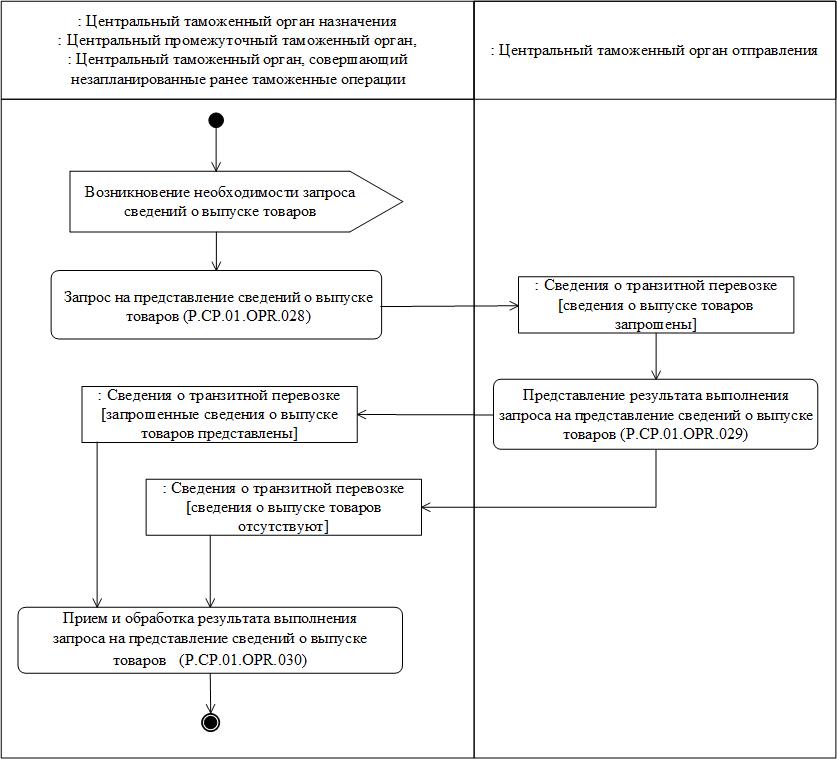 
      Рис. 10. Схема выполнения процедуры "Запрос сведений о выпуске товаров в соответствии с таможенной процедурой таможенного транзита" (P.CP.01.PRC.004)
      73. Процедура "Запрос сведений о выпуске товаров в соответствии с таможенной процедурой таможенного транзита" (P.CP.01.PRC.004) осуществляется центральным таможенным органом назначения, либо центральным промежуточным таможенным органом, либо центральным таможенным органом, совершающем, незапланированные ранее таможенные операции в случае, если в информационной системе центрального таможенного органа, в регионе (зоне) деятельности которого совершаются таможенные операции, отсутствуют сведения о выпуске товаров.
      74. Первой выполняется операция "Запрос сведений о выпуске товаров" (P.CP.01.OPR.028), по результатам выполнения которой центральным таможенным органом, являющимся инициатором запроса, формируется и направляется в центральный таможенный орган отправления запрос на представление сведений о выпуске товаров.
      75. При получении запроса на представление сведений о выпуске товаров центральным таможенным органом отправления, выполняется операция "Представление результата выполнения запроса сведений о выпуске товаров" (P.CP.01.OPR.029), по результатам выполнения которой, центральным таможенным органом отправления формируется и направляется в центральный таможенный орган, являющийся инициатором запроса одно из следующих сообщений: 
      сообщение, содержащее сведения о выпуске товаров (если в центральном таможенном органе отправления имеются соответствующие сведения); 
      уведомление об отсутствии сведений, удовлетворяющих параметрам запроса.
      При формировании сведений о выпуске товаров в состав сведений дополнительно включается информация о таможенных операциях, совершенных в процессе перевозке товаров в соответствии с таможенной процедурой таможенного транзита, при наличии в информационной системе таможенного органа отправления сведений о таких операциях на момент поступления запроса.
      76. При получении центральным таможенным органом, запросившем сведения, результата выполнения запроса на представление сведений о выпуске товаров выполняется операция "Прием и обработка результата выполнения запроса сведений о выпуске товаров" (P.CP.01.OPR.030).
      77. Результатом выполнения процедуры "Запрос сведений о выпуске товаров в соответствии с таможенной процедурой таможенного транзита" (P.CP.01.PRC.004) является обработка в центральном таможенном органе, являющемся инициатором запроса, результата выполнения запроса на представление сведений о выпуске товаров.
      78. Перечень операций общего процесса, выполняемых в рамках процедуры "Запрос сведений о выпуске товаров в соответствии с таможенной процедурой таможенного транзита" (P.CP.01.PRC.004), приведен в таблице 39.
      Таблица 39 Перечень операций общего процесса, выполняемых в рамках процедуры "Запрос сведений о выпуске товаров в соответствии с таможенной процедурой таможенного транзита" (P.CP.01.PRC.004)
      Таблица 40 Описание операции "Запрос сведений о выпуске товаров" (P.CP.01.OPR.028)
      Таблица 41 Описание операции "Представление результата выполнения запроса сведений о выпуске товаров" (P.CP.01.OPR.029)
      Таблица 42 Описание операции "Прием и обработка результата выполнения запроса сведений о выпуске товаров" (P.CP.01.OPR.030) 2. Процедуры представления сведений о завершении действия таможенной процедуры таможенного транзита
      Процедура "Информирование о завершении действия таможенной процедуры таможенного транзита в связи с изменением места доставки" (P.CP.01.PRC.005)
      79. Схема выполнения процедуры "Информирование о завершении действия таможенной процедуры таможенного транзита в связи с изменением места доставки" (P.CP.01.PRC.005) представлена на рисунке 11.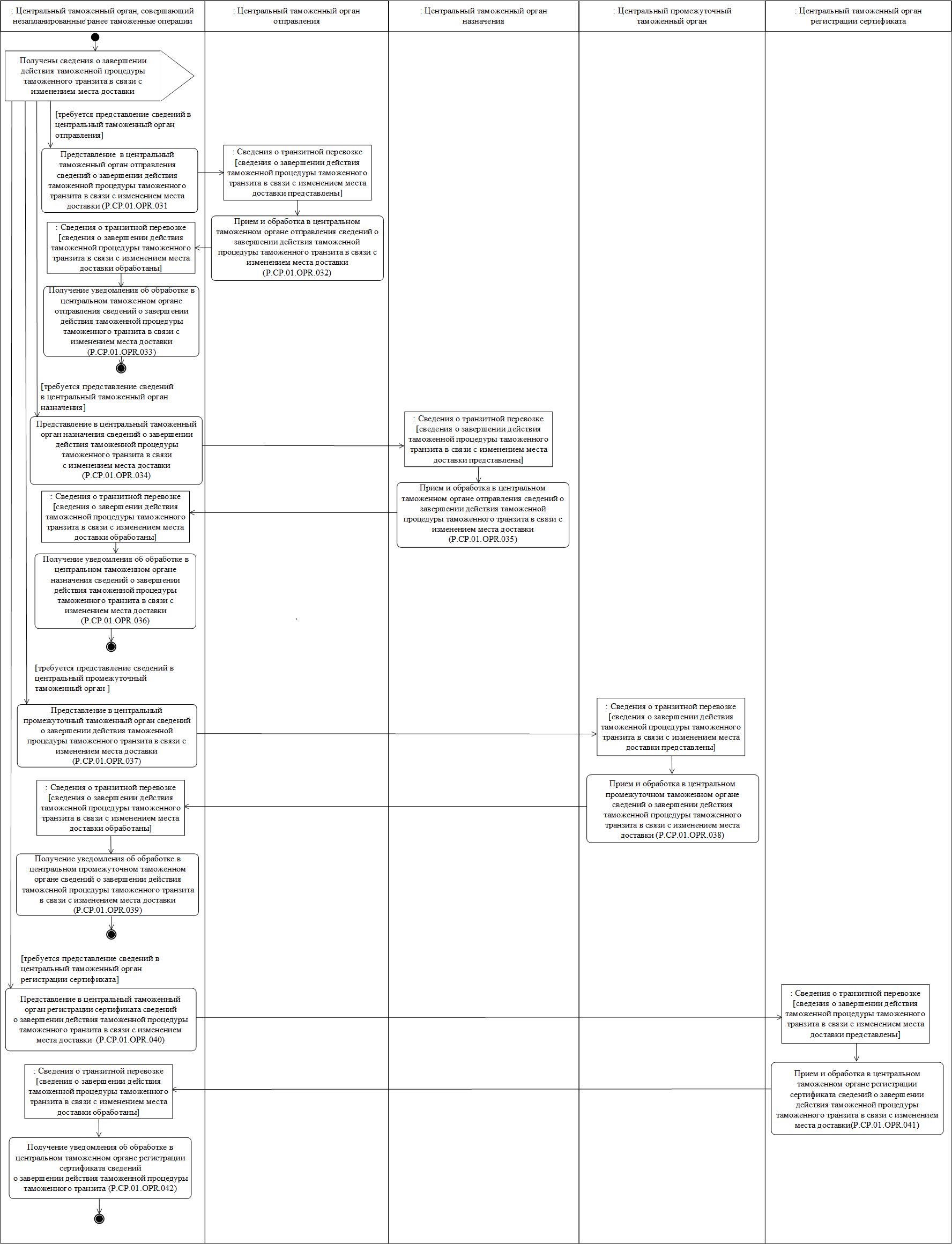 
      Рис. 11. Схема выполнения процедуры "Информирование о завершении действия таможенной процедуры таможенного транзита в связи с изменением места доставки" (P.CP.01.PRC.005)
      80. Процедура "Информирование о завершении действия таможенной процедуры таможенного транзита в связи с изменением места доставки" (P.CP.01.PRC.005) выполняется в случае завершения действия таможенной процедуры таможенного транзита в связи с изменением места доставки. После фиксации в информационной системе центрального таможенного органа, совершающего незапланированные ранее таможенные операции, сведений, о завершении действия таможенной процедуры таможенного транзита в связи с изменением места доставки, такой центральный таможенный орган совершающий незапланированные ранее таможенные операции, представляет указанные сведения в центральные таможенные органы других государств-членов. Состав участников информационного взаимодействия при выполнении процедуры "Информирование о завершении действия таможенной процедуры таможенного транзита в связи с изменением места доставки" (P.CP.01.PRC.005) определяется условиями выполнения отдельных операций процедуры общего процесса.
      81. Операция "Представление в центральный таможенный орган отправления сведений о завершении действия таможенной процедуры таможенного транзита в связи с изменением места доставки" (P.CP.01.OPR.031) выполняется при условии, что регион (зона) деятельности центрального таможенного органа, соверщающего незапланированные ранее таможенные операции, не совпадает с регионом (зоной) деятельности центрального таможенного органа отправления. По результатам выполнения операции центральный таможенный орган, совершающий незапланированные ранее таможенные операции формирует и представляет в центральный таможенный орган отправления сведения о завершении действия таможенной процедуры таможенного транзита в связи с изменением места доставки.
      82. При получении центральным таможенным органом отправления сведений о завершении действия таможенной процедуры таможенного транзита в связи с изменением места доставки выполняется операция "Прием и обработка в центральном таможенном органе отправления сведений о завершении действия таможенной процедуры таможенного транзита в связи с изменением места доставки" (P.CP.01.OPR.032), по результатам выполнения которой осуществляются прием и обработка указанных сведений. В центральный таможенный орган, совершающий незапланированные ранее таможенные операции, направляется уведомление об обработке сведений о завершении действия таможенной процедуры таможенного транзита в связи с изменением места доставки.
      83. При получении центральным таможенным органом, совершающим незапланированные ранее таможенные операции, уведомления об обработке сведений о завершении действия таможенной процедуры таможенного транзита в связи с изменением места доставки выполняется операция "Получение уведомления об обработке в центральном таможенном органе отправления сведений о завершении действия таможенной процедуры таможенного транзита в связи с изменением места доставки" (P.CP.01.OPR.033), по результатам выполнения которой осуществляются прием и обработка указанного уведомления.
      84. Операция "Представление в центральный таможенный орган назначения сведений о завершении действия таможенной процедуры таможенного транзита в связи с изменением места доставки" (P.CP.01.OPR.034) выполняется при условии, что регион (зона) деятельности центрального таможенного органа, соверщающего незапланированные ранее таможенные операции, не совпадают с регионом (зоной) деятельности центрального таможенного органа назначения. По результатам выполнения операции центральный таможенный орган, совершающий незапланированные ранее таможенные операции формирует и представляет в центральный таможенный орган назначения сведения о завершении действия таможенной процедуры таможенного транзита в связи с изменением места доставки.
      85. При получении центральным таможенным органом назначения сведений о завершении действия таможенной процедуры таможенного транзита в связи с изменением места доставки выполняется операция "Прием и обработка в центральном таможенном органе назначения сведений о завершении действия таможенной процедуры таможенного транзита в связи с изменением места доставки" (P.CP.01.OPR.035), по результатам выполнения которой осуществляются прием и обработка указанных сведений . В центральный таможенный орган, совершающий незапланированные ранее таможенные операции, направляется уведомление об обработке сведений о завершении действия таможенной процедуры таможенного транзита.
      86. При получении центральным таможенным органом, совершающим незапланированные ранее таможенные операции, уведомления об обработке сведений о завершении действия таможенной процедуры таможенного транзита в связи с изменением места доставки выполняется операция "Получение уведомления об обработке в центральном таможенном органе назначения сведений о завершении действия таможенной процедуры таможенного транзита в связи с изменением места доставки" (P.CP.01.OPR.036), по результатам выполнения которой осуществляются прием и обработка указанного уведомления.
      87. Операция "Представление в центральный промежуточный таможенный орган сведений о завершении действия таможенной процедуры таможенного транзита в связи с изменением места доставки" (P.CP.01.OPR.037) выполняется при условии, что сведения о выпуске товаров содержат информацию о таможенных органах, в которых запланировано подтверждение соблюдения установленного маршрута перевозки (с учетом изменений, внесенных в маршрут перевозки (транспортировки) товаров), и (или) о таможенных органах, в которых запланировано осуществление грузовых операций, и указанные таможенные органы находятся вне региона (зоны) деятельности центрального промежуточного таможенного органа, совершающего незапланированные ранее таможенные операции. При выполнении операции "Представление в центральный промежуточный таможенный орган сведений о завершении действия таможенной процедуры таможенного транзита в связи с изменением места доставки" (P.CP.01.OPR.037) центральный таможенный орган, совершающий незапланированные ранее таможенные операции формирует и представляет в центральный промежуточный таможенный орган сведения о завершении действия таможенной процедуры таможенного транзита в связи с изменением места доставки. Операция "Представление в центральный промежуточный таможенный орган сведений о завершении действия таможенной процедуры таможенного транзита в связи с изменением места доставки" (P.CP.01.OPR.037) выполняется для каждого центрального промежуточного таможенного органа, удовлетворяющего условию выполнения операции.
      88. При получении центральным промежуточным таможенным органом, сведений о завершении действия таможенной процедуры таможенного транзита в связи с изменением места доставки выполняется операция "Прием и обработка в центральном промежуточном таможенном органе сведений о завершении действия таможенной процедуры таможенного транзита в связи с изменением места доставки" (P.CP.01.OPR.038), по результатам выполнения которой осуществляются прием и обработка указанных сведений. В центральный таможенный орган, совершающий незапланированные ранее таможенные операции, направляется уведомление об обработке сведений о завершении действия таможенной процедуры таможенного транзита в связи с изменением места доставки.
      89. При получении центральным таможенным органом, совершающим незапланированные ранее таможенные операции, уведомления об обработке сведений о завершении действия таможенной процедуры таможенного транзита в связи с изменением места доставки выполняется операция "Получение уведомления об обработке в центральном промежуточном таможенном органе сведений о завершении действия таможенной процедуры таможенного транзита в связи с изменением места доставки" (P.CP.01.OPR.039), по результатам выполнения которой осуществляются прием и обработка указанного уведомления.
      90. Операция "Представление в центральный таможенный орган регистрации сертификата сведений о завершении действия таможенной процедуры таможенного транзита в связи с изменением места доставки" (P.CP.01.OPR.040) выполняется, при условии, что при выпуске товаров в соответствии с таможенной процедурой таможенного транзита в качестве документа, подтверждающего предоставление обеспечения уплаты таможенных пошлин, налогов, был использован сертификат обеспечения и регион (зона) деятельности центрального таможенного органа, совершающего незапланированные ранее таможенные операции, не совпадает с регионом (зоной) деятельности центрального таможенного органа регистрации сертификата. По результатам выполнения операции центральный таможенный орган, совершающий незапланированные ранее таможенные операции формирует и представляет в центральный таможенный орган регистрации сертификата, сведения о завершении действия таможенной процедуры таможенного транзита в связи с изменением места доставки.
      91. При получении центральным таможенным органом регистрации сертификата, сведений о завершении действия таможенной процедуры таможенного транзита в связи с изменением места доставки, выполняется операция "Прием и обработка в центральном таможенном органе регистрации сертификата сведений о завершении действия таможенной процедуры таможенного транзита в связи с изменением места доставки" (P.CP.01.OPR.041), по результатам выполнения которой осуществляются прием и обработка указанных сведений. В центральный таможенный орган, совершающий незапланированные ранее таможенные операции, направляется уведомление об обработке сведений о завершении действия таможенной процедуры таможенного транзита в связи с изменением места доставки.
      92. При получении центральным таможенным органом, совершающим незапланированные ранее таможенные операции, уведомления об обработке сведений о завершении действия таможенной процедуры таможенного транзита в связи с изменением места доставки выполняется операция "Получение уведомления об обработке в центральном таможенном органе регистрации сертификата сведений о завершении действия таможенной процедуры таможенного транзита" (P.CP.01.OPR.042), по результатам выполнения которой осуществляются прием и обработка указанных сведений.
      93. Результатом выполнения процедуры "Информирование о завершении действия таможенной процедуры таможенного транзита в связи с изменением места доставки" (P.CP.01.PRC.005) является обработка сведений о завершении действия таможенной процедуры таможенного транзита в связи с изменением места доставки всеми центральными таможенными органами, в которые представлены указанные сведения.
      94. Перечень операций общего процесса, выполняемых в рамках процедуры "Информирование о завершении действия таможенной процедуры таможенного транзита в связи с изменением места доставки" (P.CP.01.PRC.005), приведен в таблице 43.
      Таблица 43 Перечень операций общего процесса, выполняемых в рамках процедуры "Информирование о завершении действия таможенной процедуры таможенного транзита в связи с изменением места доставки" (P.CP.01.PRC.005)
      Таблица 44 Описание операции "Представление в центральный таможенный орган отправления сведений о завершении действия таможенной процедуры таможенного транзита в связи с изменением места доставки" (P.CP.01.OPR.031)
      Таблица 45 Описание операции "Прием и обработка в центральном таможенном органе отправления сведений о завершении действия таможенной процедуры таможенного транзита в связи с изменением места доставки" (P.CP.01.OPR.032)
      Таблица 46 Описание операции "Получение уведомления об обработке в центральном таможенном органе отправления сведений о завершении действия таможенной процедуры таможенного транзита в связи с изменением места доставки" (P.CP.01.OPR.033)
      Таблица 47 Описание операции "Представление в центральный таможенный орган назначения сведений о завершении действия таможенной процедуры таможенного транзита в связи с изменением места доставки" (P.CP.01.OPR.034)
      Таблица 48 Описание операции "Прием и обработка в центральном таможенном органе назначения сведений о завершении действия таможенной процедуры таможенного транзита в связи с изменением места доставки" (P.CP.01.OPR.035)
      Таблица 49 Описание операции "Получение уведомления об обработке в центральном таможенном органе назначения сведений о завершении действия таможенной процедуры таможенного транзита в связи с изменением места доставки" (P.CP.01.OPR.036)
      Таблица 50 Описание операции "Представление в центральный промежуточный таможенный орган сведений о завершении действия таможенной процедуры таможенного транзита в связи с изменением места доставки" (P.CP.01.OPR.037)
      Таблица 51 Описание операции "Прием и обработка в центральном промежуточном таможенном органе сведений о завершении действия таможенной процедуры таможенного транзита в связи с изменением места доставки" (P.CP.01.OPR.038)
      Таблица 52 Описание операции "Получение уведомления об обработке 
в центральном промежуточном таможенном органе сведений 
о завершении действия таможенной процедуры таможенного транзита 
в связи с изменением места доставки" (P.CP.01.OPR.039)
      Таблица 53 Описание операции "Представление в центральный таможенный орган регистрации сертификата сведений о завершении действия таможенной процедуры таможенного транзита в связи с изменением места доставки" (P.CP.01.OPR.040)
      Таблица 54 Описание операции "Прием и обработка в центральном таможенном органе регистрации сертификата сведений о завершении действия таможенной процедуры таможенного транзита в связи с изменением места доставки" (P.CP.01.OPR.041)
      Таблица 55 Описание операции "Получение уведомления об обработке в центральном таможенном органе регистрации сертификата сведений 
о завершении действия таможенной процедуры таможенного транзита в связи с изменением места доставки" (P.CP.01.OPR.042)
      Процедура "Изменение сведений о завершении действия таможенной процедуры таможенного транзита в связи с изменением места доставки" (P.CP.01.PRC.006)
      95. Схема выполнения процедуры "Изменение сведений о завершении действия таможенной процедуры таможенного транзита в связи с изменением места доставки" (P.CP.01.PRC.006) представлена на рисунке 12.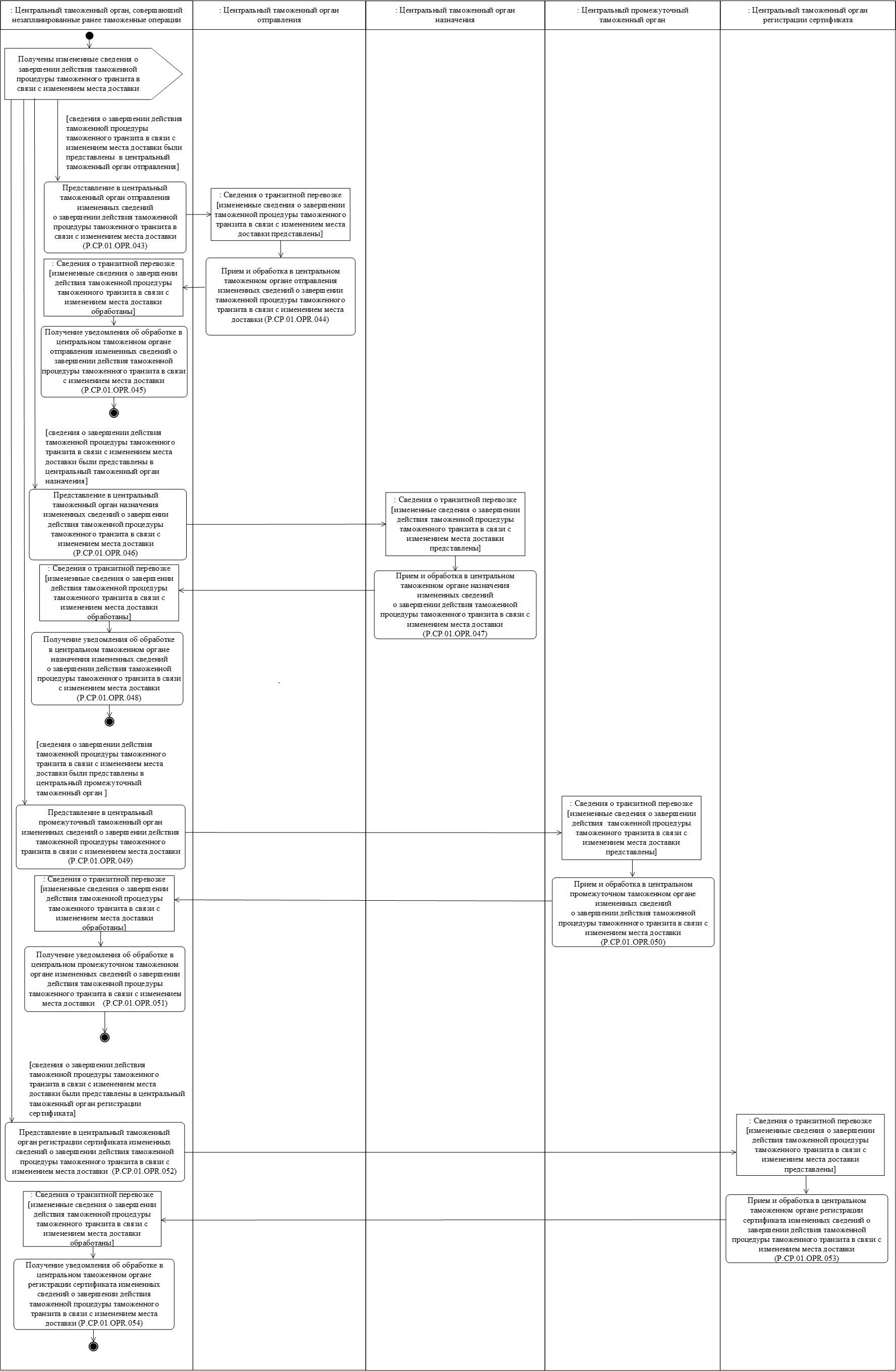 
      Рис. 12. Схема выполнения процедуры "Изменение сведений о завершении действия таможенной процедуры таможенного транзита в связи с изменением места доставки" (P.CP.01.PRC.006)
      96. Процедура "Изменение сведений о завершении действия таможенной процедуры таможенного транзита в связи с изменением места доставки" (P.CP.01.PRC.006) осуществляется после внесения изменений в сведения о завершении действия таможенной процедуры таможенного транзита в связи с изменением места доставки, при условии, что процедура "Информирование о завершении действия таможенной процедуры таможенного транзита в связи с изменением места доставки" (P.CP.01.PRC.005) выполнена успешно. При выполнении процедуры "Изменение сведений о завершении действия таможенной процедуры таможенного транзита в связи с изменением места доставки" (P.CP.01.PRC.006) центральный таможенный орган, совершающий незапланированные ранее таможенные операции, представляет измененные сведения о завершении действия таможенной процедуры таможенного транзита в связи с изменением места доставки в центральные таможенные органы, в которые представлены сведения о завершении действия таможенной процедуры таможенного транзита при выполнении процедуры "Информирование о завершении действия таможенной процедуры таможенного транзита в связи с изменением места доставки" (P.CP.01.PRC.005).
      97. Операция "Представление в центральный таможенный орган отправления измененных сведений о завершении действия таможенной процедуры таможенного транзита в связи с изменением места доставки" (P.CP.01.OPR.043) выполняется при условии, что сведения о завершении действия таможенной процедуры таможенного транзита в связи с изменением места доставки представлены в центральный таможенный орган отправления. По результатам выполнения операции центральный таможенный орган, совершающий незапланированные ранее таможенные операции, формирует и представляет в центральный таможенный орган отправления измененные сведения о завершении действия таможенной процедуры таможенного транзита в связи с изменением места доставки.
      98. При получении центральным таможенным органом отправления измененных сведений о завершении действия таможенной процедуры таможенного транзита в связи с изменением места доставки выполняется операция "Прием и обработка в центральном таможенном органе отправления измененных сведений о завершении действия таможенной процедуры таможенного транзита в связи с изменением места доставки в связи с изменением места доставки" (P.CP.01.OPR.044), по результатам выполнения которой осуществляются прием и обработка указанных сведений. В центральный таможенный орган, совершающий незапланированные ранее таможенные операции, направляется уведомление об обработке измененных сведений о завершении действия таможенной процедуры таможенного транзита в связи с изменением места доставки.
      99. При получении центральным таможенным органом, совершающим незапланированные ранее таможенные операции, уведомления об обработке измененных сведений о завершении действия таможенной процедуры таможенного транзита в связи с изменением места доставки выполняется операция "Получение уведомления об обработке в центральном таможенном органе отправления измененных сведений о завершении действия таможенной процедуры таможенного транзита в связи с изменением места доставки" (P.CP.01.OPR.045), по результатам выполнения которой осуществляются прием и обработка указанного уведомления.
      100. Операция "Представление в центральный таможенный орган назначения измененных сведений о завершении действия таможенной процедуры таможенного транзита в связи с изменением места доставки" (P.CP.01.OPR.046) выполняется при условии, что сведения о завершении действия таможенной процедуры таможенного транзита в связи с изменением места доставки представлены в центральный таможенный орган назначения. По результатам выполнения операции центральный таможенный орган, совершающий незапланированные ранее таможенные операции, формирует и представляет в центральный таможенный орган назначения измененные сведения о завершении действия таможенной процедуры таможенного транзита в связи с изменением места доставки.
      101. При получении центральным таможенным органом назначения, измененных сведений о завершении действия таможенной процедуры таможенного транзита в связи с изменением места доставки, выполняется операция "Прием и обработка в центральном таможенном органе назначения измененных сведений о завершении действия таможенной процедуры таможенного транзита в связи с изменением места доставки" (P.CP.01.OPR.047), по результатам выполнения которой осуществляются прием и обработка указанных сведений. В центральный таможенный орган, совершающий незапланированные ранее таможенные операции, направляется уведомление об обработке измененных сведений о завершении действия таможенной процедуры таможенного транзита в связи с изменением места доставки.
      102. При получении центральным таможенным органом, совершающим незапланированные ранее таможенные операции, уведомления об обработке измененных сведений о завершении действия таможенной процедуры таможенного транзита в связи с изменением места доставки выполняется операция "Получение уведомления об обработке в центральном таможенном органе назначения измененных сведений о завершении действия таможенной процедуры таможенного транзита в связи с изменением места доставки" (P.CP.01.OPR.048), по результатам выполнения которой осуществляются прием и обработка указанного уведомления.
      103. Операция "Представление в центральный промежуточный таможенный орган измененных сведений о завершении действия таможенной процедуры таможенного транзита в связи с изменением места доставки" (P.CP.01.OPR.049) выполняется при условии, что сведения о завершении действия таможенной процедуры таможенного транзита в связи с изменением места доставки представлены в центральный промежуточный таможенный орган. По результатам выполнения операции центральный таможенный орган, совершающий незапланированные ранее таможенные операции, формирует и представляет в центральный промежуточный таможенный орган измененные сведения о завершении действия таможенной процедуры таможенного транзита в связи с изменением места доставки. Операция "Представление в центральный промежуточный таможенный орган измененных сведений о завершении действия таможенной процедуры таможенного транзита в связи с изменением места доставки" (P.CP.01.OPR.049) выполняется для каждого центрального промежуточного таможенного органа, удовлетворяющего условию выполнения операции.
      104. При получении центральным промежуточным таможенным органом, измененных сведений о завершении действия таможенной процедуры таможенного транзита в связи с изменением места доставки, выполняется операция "Прием и обработка в центральном промежуточном таможенном органе измененных сведений о завершении действия таможенной процедуры таможенного транзита в связи с изменением места доставки" (P.CP.01.OPR.050), по результатам выполнения которой осуществляются прием и обработка указанных сведений. В центральный таможенный орган, совершающий незапланированные ранее таможенные операции, направляется уведомление об обработке измененных сведений о завершении действия таможенной процедуры таможенного транзита в связи с изменением места доставки.
      105. При получении центральным таможенным органом, совершающим незапланированные ранее таможенные операции, уведомления об обработке измененных сведений о завершении действия таможенной процедуры таможенного транзита выполняется операция "Получение уведомления об обработке в центральном промежуточном таможенном органе измененных сведений о завершении действия таможенной процедуры таможенного транзита в связи с изменением места доставки" (P.CP.01.OPR.051), по результатам выполнения которой осуществляются прием и обработка указанных сведений.
      106. Операция "Представление в центральный таможенный орган регистрации сертификата измененных сведений о завершении действия таможенной процедуры таможенного транзита в связи с изменением места доставки" (P.CP.01.OPR.052) выполняется при условии, что сведения о завершении действия таможенной процедуры таможенного транзита представлены в центральный таможенный орган регистрации сертификата. По результатам выполнения операции центральный таможенный орган, совершающий незапланированные ранее таможенные операции, формирует и представляет в центральный таможенный орган регистрации сертификата измененные сведения о завершении действия таможенной процедуры таможенного транзита в связи с изменением места доставки.
      107. При получении центральным таможенным органом регистрации сертификата, измененных сведений о завершении действия таможенной процедуры таможенного транзита в связи с изменением места доставки выполняется операция "Прием и обработка в центральном таможенном органе регистрации сертификата измененных сведений о завершении действия таможенной процедуры таможенного транзита в связи с изменением места доставки" (P.CP.01.OPR.053), по результатам выполнения которой осуществляются прием и обработка указанных сведений. В центральный таможенный орган, совершающий незапланированные ранее таможенные операции, направляется уведомление об обработке измененных сведений о завершении действия таможенной процедуры таможенного транзита в связи с изменением места доставки.
      108. При получении центральным таможенным органом, совершающим незапланированные ранее таможенные операции, уведомления об обработке измененных сведений о завершении действия таможенной процедуры таможенного транзита в связи с изменением места доставки выполняется операция "Получение уведомления об обработке в центральном таможенном органе регистрации сертификата измененных сведений о завершении действия таможенной процедуры таможенного транзита в связи с изменением места доставки" (P.CP.01.OPR.054), по результатам выполнения которой осуществляются прием и обработка указанного уведомления.
      109. Результатом выполнения процедуры "Изменение сведений о завершении действия таможенной процедуры таможенного транзита в связи с изменением места доставки" (P.CP.01.PRC.006) является обработка измененных сведений о завершении действия таможенной процедуры таможенного транзита в связи с изменением места доставки всеми центральными таможенными органами, в которые представлены указанные сведения.
      110. Перечень операций общего процесса, выполняемых в рамках процедуры "Изменение сведений о завершении действия таможенной процедуры таможенного транзита в связи с изменением места доставки" (P.CP.01.PRC.006), приведен в таблице 56.
      Таблица 56 Перечень операций общего процесса, выполняемых в рамках процедуры "Изменение сведений о завершении действия таможенной процедуры таможенного транзита в связи с изменением места доставки" (P.CP.01.PRC.006)
      Таблица 57 Описание операции "Представление в центральный таможенный орган отправления измененных сведений о завершении действия таможенной процедуры таможенного транзита в связи с изменением места доставки" (P.CP.01.OPR.043)
      Таблица 58 Описание операции "Прием и обработка в центральном таможенном органе отправления измененных сведений о завершении действия таможенной процедуры таможенного транзита в связи с изменением места доставки" (P.CP.01.OPR.044)
      Таблица 59 Описание операции "Получение уведомления об обработке 
в центральном таможенном органе отправления измененных сведений 
о завершении действия таможенной процедуры таможенного транзита 
в связи с изменением места доставки" (P.CP.01.OPR.045)
      Таблица 60 Описание операции "Представление в центральный таможенный орган назначения измененных сведений о завершении действия таможенной процедуры таможенного транзита в связи с изменением места доставки" (P.CP.01.OPR.046)
      Таблица 61 Описание операции "Прием и обработка в центральном таможенном органе назначения измененных сведений о завершении действия таможенной процедуры таможенного транзита в связи с изменением места доставки" (P.CP.01.OPR.047)
      Таблица 62 Описание операции "Получение уведомления об обработке в центральном таможенном органе назначения измененных сведений о завершении действия таможенной процедуры таможенного транзита в связи с изменением места доставки" (P.CP.01.OPR.048)
      Таблица 63 Описание операции "Представление в центральный промежуточный таможенный орган измененных сведений о завершении действия таможенной процедуры таможенного транзита в связи с изменением места доставки" (P.CP.01.OPR.049)
      Таблица 64 Описание операции "Прием и обработка в центральном промежуточном таможенном органе измененных сведений о завершении действия таможенной процедуры таможенного транзита в связи с изменением места доставки" (P.CP.01.OPR.050)
      Таблица 65 Описание операции "Получение уведомления об обработке в центральном промежуточном таможенном органе измененных сведений о завершении действия таможенной процедуры таможенного транзита в связи с изменением места доставки" (P.CP.01.OPR.051)
      Таблица 66 Описание операции "Представление в центральный таможенный орган регистрации сертификата измененных сведений о завершении действия таможенной процедуры таможенного транзита в связи с изменением места доставки" (P.CP.01.OPR.052)
      Таблица 67 Описание операции "Прием и обработка в центральном таможенном органе регистрации сертификата измененных сведений о завершении действия таможенной процедуры таможенного транзита в связи с изменением места доставки" (P.CP.01.OPR.053)
      Таблица 68 Описание операции "Получение уведомления об обработке в центральном таможенном органе регистрации сертификата измененных сведений о завершении действия таможенной процедуры таможенного транзита в связи с изменением места доставки" (P.CP.01.OPR.054)
      Процедура "Информирование о завершении действия таможенной процедуры таможенного транзита" (P.CP.01.PRC.007)
      111. Схема выполнения процедуры "Информирование о завершении действия таможенной процедуры таможенного транзита" (P.CP.01.PRC.007) представлена на рисунке 13.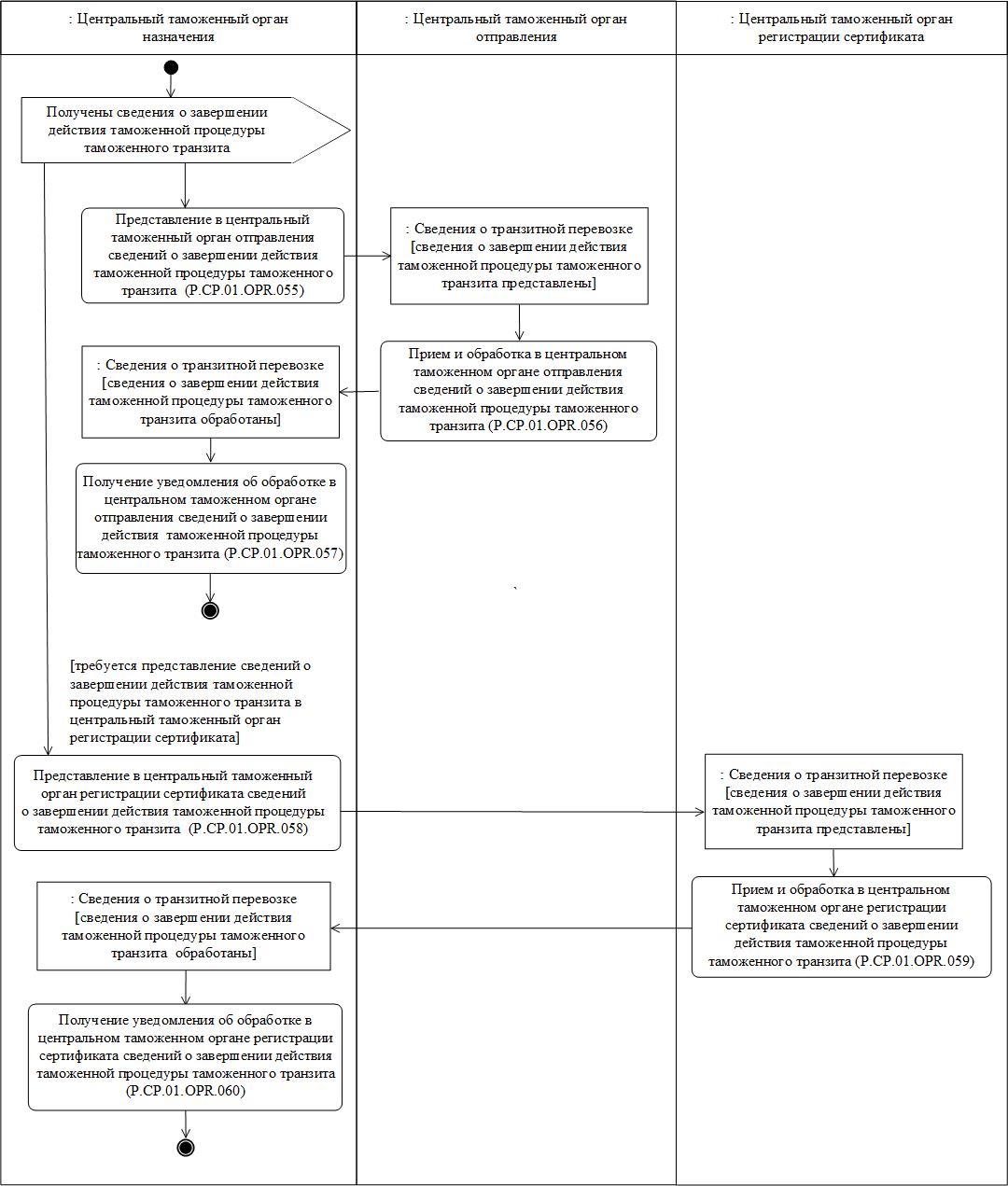 
      Рис. 13. Схема выполнения процедуры "Информирование о завершении действия таможенной процедуры таможенного транзита" (P.CP.01.PRC.007)
      112. Процедура "Информирование о завершении действия таможенной процедуры таможенного транзита" (P.CP.01.PRC.007) осуществляется в случае завершения действия таможенной процедуры таможенного транзита. После фиксации в информационной системе центрального таможенного органа назначения сведений, о завершении действия таможенной процедуры таможенного транзита, центральный таможенный орган назначения представляет указанные сведения в центральные таможенные органы других государств-членов. Состав участников информационного взаимодействия при выполнении процедуры "Информирование о завершении действия таможенной процедуры таможенного транзита" (P.CP.01.PRC.007) определяется условиями выполнения отдельных операций процедуры общего процесса.
      113. Первой выполняется операция "Представление в центральный таможенный орган отправления сведений о завершении действия таможенной процедуры таможенного транзита" (P.CP.01.OPR.055) по результатам выполнения которой центральный таможенный орган назначения, формирует и представляет в центральный таможенный орган отправления сведения о завершении действия таможенной процедуры таможенного транзита.
      114. При получении центральным таможенным органом отправления сведений о завершении действия таможенной процедуры таможенного транзита выполняется операция "Прием и обработка в центральном таможенном органе отправления сведений о завершении действия таможенной процедуры таможенного транзита" (P.CP.01.OPR.056), по результатам выполнения которой осуществляются прием и обработка указанных сведений. В центральный таможенный орган назначения, направляется уведомление об обработке сведений о завершении действия таможенной процедуры таможенного транзита.
      115. При получении центральным таможенным органом назначения уведомления об обработке сведений о завершении действия таможенной процедуры таможенного транзита выполняется операция "Получение уведомления об обработке в центральном таможенном органе отправления сведений о завершении действия таможенной процедуры таможенного транзита" (P.CP.01.OPR.057), по результатам выполнения которой осуществляются прием и обработка указанного уведомления.
      116. Операция "Представление в центральный таможенный орган регистрации сертификата сведений о завершении действия таможенной процедуры таможенного транзита" (P.CP.01.OPR.058) выполняется при условии, что при выпуске товаров в соответствии с таможенной процедурой таможенного транзита в качестве документа, подтверждающего предоставление обеспечения уплаты таможенных пошлин, налогов, был использован сертификат обеспечения и регион (зона) деятельности центрального таможенного органа назначения не совпадает с регионом (зоной) деятельности центрального таможенного органа регистрации сертификата. По результатам выполнения операции центральный таможенный орган назначения формирует и представляет в центральный таможенный орган регистрации сертификата, сведения о завершении действия таможенной процедуры таможенного транзита.
      117. При получении центральным таможенным органом регистрации сертификата сведений о завершении действия таможенной процедуры таможенного транзита выполняется операция "Прием и обработка в центральном таможенном органе регистрации сертификата сведений о завершении действия таможенной процедуры таможенного транзита" (P.CP.01.OPR.059), по результатам выполнения которой осуществляются прием и обработка указанных сведений. В центральный таможенный орган назначения, направляется уведомление об обработке сведений о завершении действия таможенной процедуры таможенного транзита.
      118. При получении центральным таможенным органом назначения уведомления об обработке сведений о завершении действия таможенной процедуры таможенного транзита выполняется операция "Получение уведомления об обработке в центральном таможенном органе регистрации сертификата сведений о завершении действия таможенной процедуры таможенного транзита" (P.CP.01.OPR.060), по результатам выполнения которой осуществляются прием и обработка указанного уведомления.
      119. Результатом выполнения процедуры "Информирование о завершении действия таможенной процедуры таможенного транзита" (P.CP.01.PRC.007) является обработка сведений о завершении действия таможенной процедуры таможенного транзита всеми центральными таможенными органами, в которые представлены указанные сведения.
      120. Перечень операций общего процесса, выполняемых в рамках процедуры "Информирование о завершении действия таможенной процедуры таможенного транзита" (P.CP.01.PRC.007), приведен в таблице 69.
      Таблица 69 Перечень операций общего процесса, выполняемых в рамках процедуры "Информирование о завершении действия таможенной процедуры таможенного транзита" (P.CP.01.PRC.007)
      Таблица 70 Описание операции "Представление в центральный таможенный орган отправления сведений о завершении действия таможенной процедуры таможенного транзита" (P.CP.01.OPR.055)
      Таблица 71 Описание операции "Прием и обработка в центральном таможенном органе отправления сведений о завершении действия таможенной процедуры таможенного транзита" (P.CP.01.OPR.056)
      Таблица 72 Описание операции "Получение уведомления об обработке 
в центральном таможенном органе отправления сведений о завершении действия таможенной процедуры таможенного транзита" (P.CP.01.OPR.057)
      Таблица 73 Описание операции "Представление в центральный таможенный орган регистрации сертификата сведений о завершении действия таможенной процедуры таможенного транзита" (P.CP.01.OPR.058)
      Таблица 74 Описание операции "Прием и обработка в центральном таможенном органе регистрации сертификата сведений о завершении действия таможенной процедуры таможенного транзита" (P.CP.01.OPR.059)
      Таблица 75 Описание операции "Получение уведомления об обработке 
в центральном таможенном органе регистрации сертификата сведений 
о завершении действия таможенной процедуры таможенного транзита" (P.CP.01.OPR.060)
      Процедура "Изменение сведений о завершении действия таможенной процедуры таможенного транзита" (P.CP.01.PRC.008)
      121. Схема выполнения процедуры "Изменение сведений о завершении действия таможенной процедуры таможенного транзита" (P.CP.01.PRC.008) представлена на рисунке 14.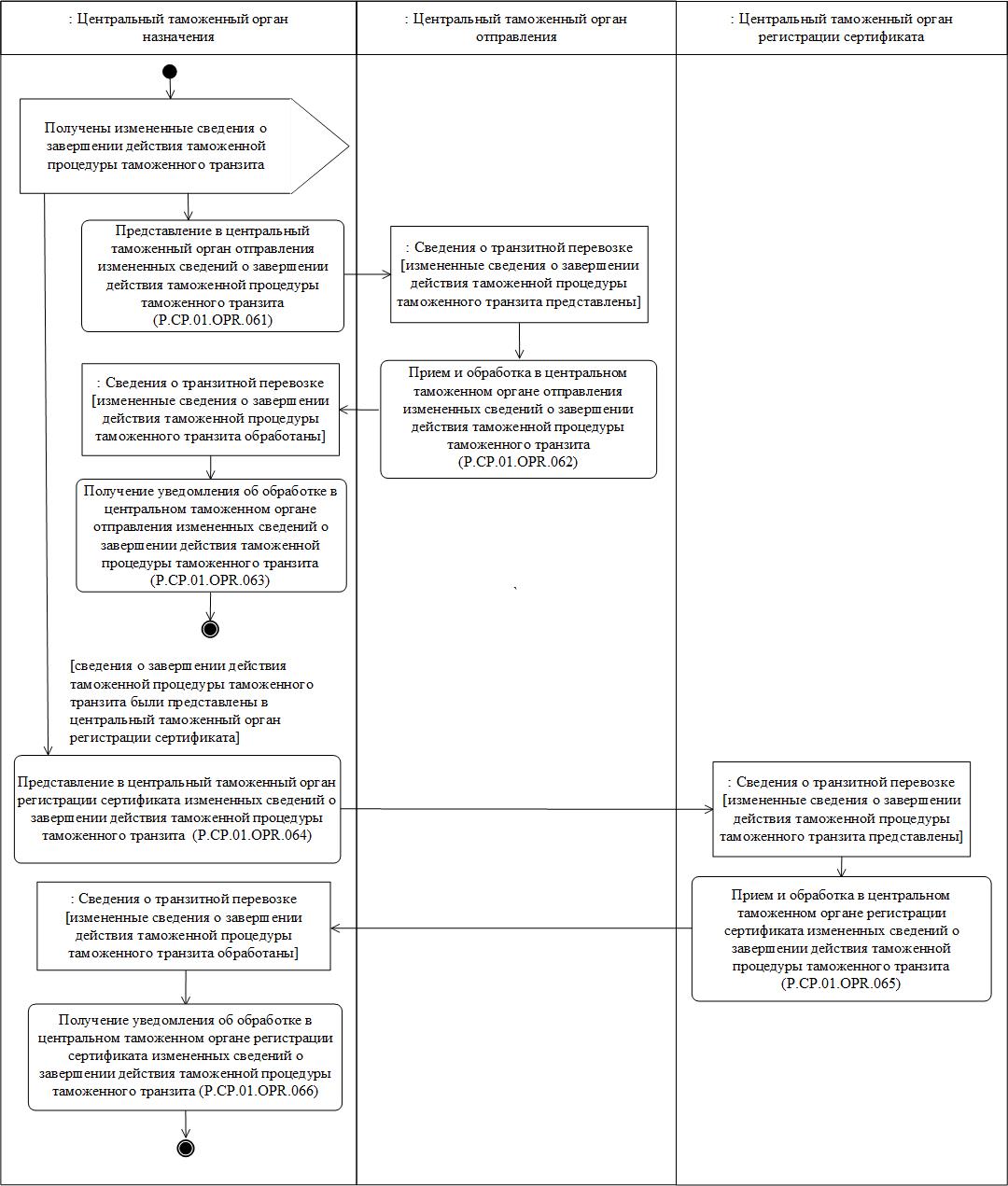 
      Рис. 14. Схема выполнения процедуры "Изменение сведений о завершении действия таможенной процедуры таможенного транзита" (P.CP.01.PRC.008)
      122. Процедура "Изменение сведений о завершении действия таможенной процедуры таможенного транзита" (P.CP.01.PRC.008) осуществляется центральным таможенным органом назначения после внесения изменений в сведения о завершении действия таможенной процедуры таможенного транзита, при условии, что процедура "Информирование о завершении действия таможенной процедуры таможенного транзита" (P.CP.01.PRC.007) выполнена успешно. При выполнении процедуры "Изменение сведений о завершении действия таможенной процедуры таможенного транзита" (P.CP.01.PRC.008) центральный таможенный орган назначения представляет измененные сведения о завершении действия таможенной процедуры таможенного транзита в центральные таможенные органы, в которые представлены сведения о завершении действия таможенной процедуры таможенного транзита при выполнении процедуры "Информирование о завершении действия таможенной процедуры таможенного транзита" (P.CP.01.PRC.007).
      123. Первой выполняется операция "Представление в центральный таможенный орган отправления измененных сведений о завершении действия таможенной процедуры таможенного транзита" (P.CP.01.OPR.061) по результатам выполнения которой центральный таможенный орган назначения формирует и представляет в центральный таможенный орган отправления измененные сведения о завершении действия таможенной процедуры таможенного транзита.
      124. При получении центральным таможенным органом отправления измененных сведений о завершении действия таможенной процедуры таможенного транзита выполняется операция "Прием и обработка в центральном таможенном органе отправления измененных сведений о завершении действия таможенной процедуры таможенного транзита" (P.CP.01.OPR.062), по результатам выполнения которой осуществляются прием и обработка указанных сведений. В центральный таможенный орган назначения, направляется уведомление об обработке измененных сведений о завершении действия таможенной процедуры таможенного транзита.
      125. При получении центральным таможенным органом назначения уведомления об обработке измененных сведений о завершении действия таможенной процедуры таможенного транзита выполняется операция "Получение уведомления об обработке в центральном таможенном органе отправления измененных сведений о завершении действия таможенной процедуры таможенного транзита" (P.CP.01.OPR.063), по результатам выполнения которой осуществляются прием и обработка указанного уведомления.
      126. Операция "Представление в центральный таможенный орган регистрации сертификата измененных сведений о завершении действия таможенной процедуры таможенного транзита" (P.CP.01.OPR.064) выполняется при условии, что сведения о завершении действия таможенной процедуры таможенного транзита представлены в центральный таможенный орган регистрации сертификата. По результатам выполнения операции центральный таможенный орган назначения формирует и представляет в центральный таможенный орган регистрации сертификата измененные сведения о завершении действия таможенной процедуры таможенного транзита.
      127. При получении центральным таможенным органом регистрации сертификата измененных сведений о завершении действия таможенной процедуры таможенного транзита выполняется операция "Прием и обработка в центральном таможенном органе регистрации сертификата измененных сведений о завершении действия таможенной процедуры таможенного транзита" (P.CP.01.OPR.065), по результатам выполнения которой осуществляются прием и обработка указанных сведений. В центральный таможенный орган назначения, направляется уведомление об обработке измененных сведений о завершении действия таможенной процедуры таможенного транзита.
      128. При получении центральным таможенным органом назначения уведомления об обработке измененных сведений о завершении действия таможенной процедуры таможенного транзита выполняется операция "Получение уведомления об обработке в центральном таможенном органе регистрации сертификата измененных сведений о завершении действия таможенной процедуры таможенного транзита" (P.CP.01.OPR.066), по результатам выполнения которой осуществляются прием и обработка указанного уведомления.
      129. Результатом выполнения процедуры "Изменение сведений о завершении действия таможенной процедуры таможенного транзита" (P.CP.01.PRC.008) является обработка измененных сведений о завершении действия таможенной процедуры таможенного транзита всеми центральными таможенными органами, в которые представлены указанные сведения.
      130. Перечень операций общего процесса, выполняемых в рамках процедуры "Изменение сведений о завершении действия таможенной процедуры таможенного транзита" (P.CP.01.PRC.008), приведен в таблице 76.
      Таблица 76 Перечень операций общего процесса, выполняемых в рамках процедуры "Изменение сведений о завершении действия таможенной процедуры таможенного транзита" (P.CP.01.PRC.008)
      Таблица 77 Описание операции "Представление в центральный таможенный орган отправления измененных сведений о завершении действия таможенной процедуры таможенного транзита" (P.CP.01.OPR.061)
      Таблица 78 Описание операции "Прием и обработка в центральном таможенном органе отправления измененных сведений о завершении действия таможенной процедуры таможенного транзита" (P.CP.01.OPR.062)
      Таблица 79 Описание операции "Получение уведомления об обработке 
в центральном таможенном органе отправления измененных сведений 
о завершении действия таможенной процедуры таможенного транзита" (P.CP.01.OPR.063)
      Таблица 80 Описание операции "Представление в центральный таможенный орган регистрации сертификата измененных сведений о завершении действия таможенной процедуры таможенного транзита" (P.CP.01.OPR.064)
      Таблица 81 Описание операции "Прием и обработка в центральном таможенном органе регистрации сертификата измененных сведений о завершении действия таможенной процедуры таможенного транзита" (P.CP.01.OPR.065)
      Таблица 82 Описание операции "Получение уведомления об обработке 
в центральном таможенном органе регистрации сертификата измененных сведений о завершении действия таможенной процедуры таможенного транзита" (P.CP.01.OPR.066)
      Процедура "Информирование о завершении действия таможенной процедуры таможенного транзита при возврате товаров Союза на таможенную территорию Союза" (P.CP.01.PRC.009)
      131. Схема выполнения процедуры "Информирование о завершении действия таможенной процедуры таможенного транзита при возврате товаров Союза на таможенную территорию Союза" (P.CP.01.PRC.009) представлена на рисунке 15.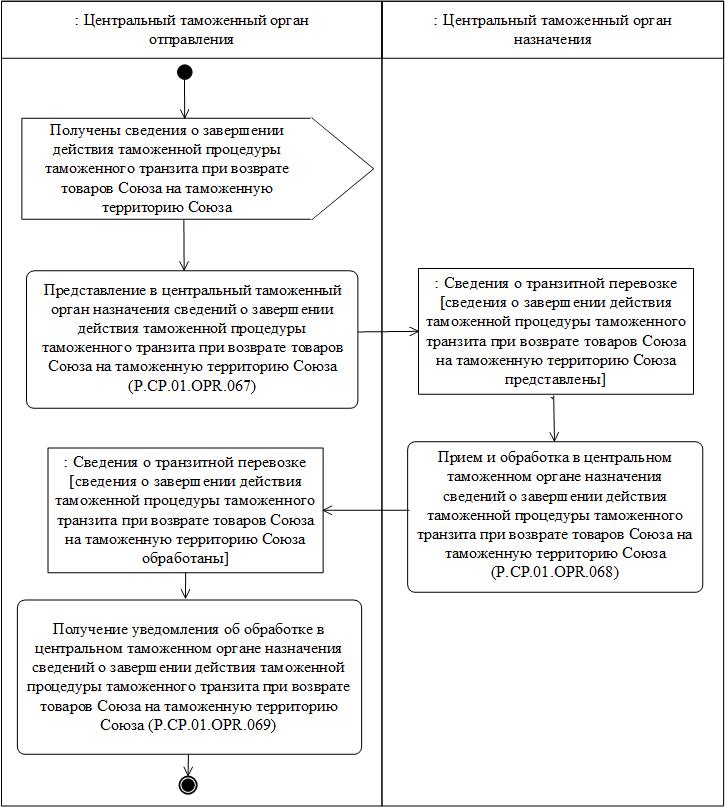 
      Рис. 15. Схема выполнения процедуры "Информирование о завершении действия таможенной процедуры таможенного транзита при возврате товаров Союза на таможенную территорию Союза" (P.CP.01.PRC.009)
      132. Процедура "Информирование о завершении действия таможенной процедуры таможенного транзита при возврате товаров Союза на таможенную территорию Союза" (P.CP.01.PRC.009) осуществляется в случае завершения действия таможенной процедуры таможенного транзита при возврате товаров Союза на таможенную территорию Союза. После фиксации в информационной системе центрального таможенного органа отправления сведений о завершении действия таможенной процедуры таможенного транзита при возврате товаров Союза на таможенную территорию Союза, центральный таможенный орган, отправления представляет указанные сведения в центральный таможенный орган назначения.
      133. Первой выполняется операция "Представление в центральный таможенный орган назначения сведений о завершении действия таможенной процедуры таможенного транзита при возврате товаров Союза на таможенную территорию Союза" (P.CP.01.OPR.067) по результатам выполнения которой центральный таможенный орган отправления формирует и представляет в центральный таможенный орган назначения сведения о завершении действия таможенной процедуры таможенного транзита при возврате товаров Союза на таможенную территорию Союза.
      134. При получении центральным таможенным органом назначения сведений о завершении действия таможенной процедуры таможенного транзита при возврате товаров Союза на таможенную территорию Союза выполняется операция "Прием и обработка в центральном таможенном органе назначения сведений о завершении действия таможенной процедуры таможенного транзита при возврате товаров Союза на таможенную территорию Союза" (P.CP.01.OPR.068), по результатам выполнения которой осуществляются прием и обработка указанных сведений. В центральный таможенный орган отправления, направляется уведомление об обработке сведений о завершении действия таможенной процедуры таможенного транзита при возврате товаров Союза на таможенную территорию Союза.
      135. При получении центральным таможенным органом отправления уведомления об обработке сведений о завершении действия таможенной процедуры таможенного транзита при возврате товаров Союза на таможенную территорию Союза выполняется операция "Получение уведомления об обработке в центральном таможенном органе назначения сведений о завершении действия таможенной процедуры таможенного транзита при возврате товаров Союза на таможенную территорию Союза" (P.CP.01.OPR.069), по результатам выполнения которой осуществляются прием и обработка указанного уведомления.
      136. Результатом выполнения процедуры "Информирование о завершении действия таможенной процедуры таможенного транзита при возврате товаров Союза на таможенную территорию Союза" (P.CP.01.PRC.009) является обработка сведений о завершении действия таможенной процедуры таможенного транзита при возврате товаров Союза на таможенную территорию Союза в центральном таможенном органе назначения.
      137. Перечень операций общего процесса, выполняемых в рамках процедуры "Информирование о завершении действия таможенной процедуры таможенного транзита при возврате товаров Союза на таможенную территорию Союза" (P.CP.01.PRC.009), приведен в таблице 83.
      Таблица 83 Перечень операций общего процесса, выполняемых в рамках процедуры "Информирование о завершении действия таможенной процедуры таможенного транзита при возврате товаров Союза на таможенную территорию Союза" (P.CP.01.PRC.009)
      Таблица 84 Описание операции "Представление в центральный таможенный орган назначения сведений о завершении действия таможенной процедуры таможенного транзита при возврате товаров Союза на таможенную территорию Союза" (P.CP.01.OPR.067)
      Таблица 85 Описание операции "Прием и обработка в центральном таможенном органе назначения сведений о завершении действия таможенной процедуры таможенного транзита при возврате товаров Союза 
на таможенную территорию Союза" (P.CP.01.OPR.068)
      Таблица 86 Описание операции "Получение уведомления об обработке 
в центральном таможенном органе назначения сведений о завершении действия таможенной процедуры таможенного транзита при возврате товаров Союза на таможенную территорию Союза" (P.CP.01.OPR.069)
      Процедура "Изменение сведений о завершении действия таможенной процедуры таможенного транзита при возврате товаров Союза на таможенную территорию Союза" (P.CP.01.PRC.010)
      138. Схема выполнения процедуры "Изменение сведений о завершении действия таможенной процедуры таможенного транзита при возврате товаров Союза на таможенную территорию Союза" (P.CP.01.PRC.010) представлена на рисунке 16.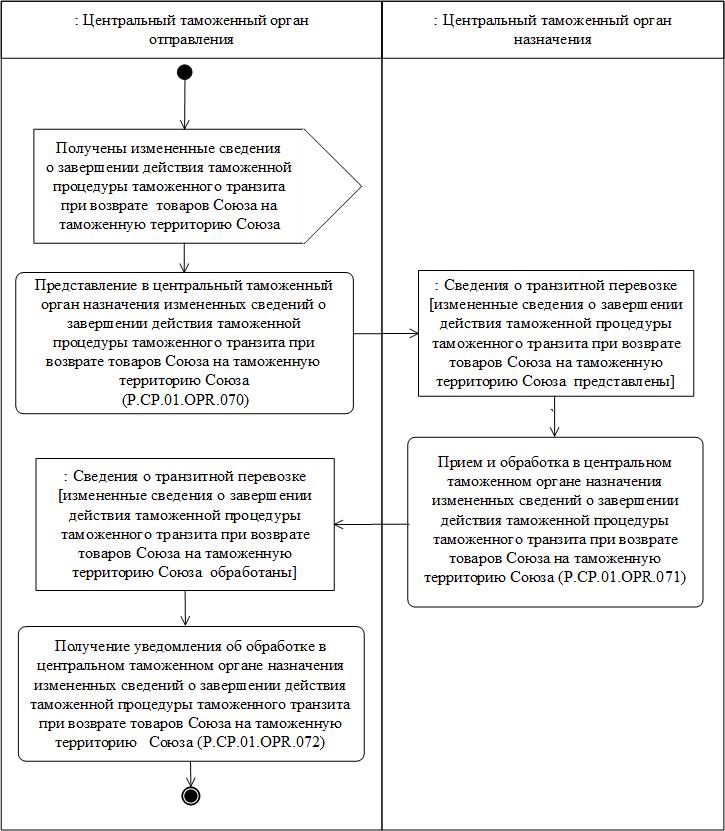 
      Рис. 16. Схема выполнения процедуры "Изменение сведений о завершении действия таможенной процедуры таможенного транзита при возврате товаров Союза на таможенную территорию Союза" (P.CP.01.PRC.010)
      139. Процедура "Изменение сведений о завершении действия таможенной процедуры таможенного транзита при возврате товаров Союза на таможенную территорию Союза" (P.CP.01.PRC.010) осуществляется центральным таможенным органом после внесения изменений в сведения о завершении действия таможенной процедуры таможенного транзита при возврате товаров Союза на таможенную территорию Союза при условии, что процедура "Информирование о завершении действия таможенной процедуры таможенного транзита при возврате товаров Союза на таможенную территорию Союза" (P.CP.01.PRC.009) выполнена успешно.
      140. Первой выполняется операция "Представление в центральный таможенный орган назначения измененных сведений о завершении действия таможенной процедуры таможенного транзита при возврате товаров Союза на таможенную территорию Союза" (P.CP.01.OPR.070) по результатам выполнения которой центральный таможенный орган отправления формирует и представляет в центральный таможенный орган назначения измененные сведения о завершении действия таможенной процедуры таможенного транзита при возврате товаров Союза на таможенную территорию Союза.
      141. При получении центральным таможенным органом назначения измененных сведений о завершении действия таможенной процедуры таможенного транзита при возврате товаров Союза на таможенную территорию Союза выполняется операция "Прием и обработка в центральном таможенном органе назначения измененных сведений о завершении действия таможенной процедуры таможенного транзита при возврате товаров Союза на таможенную территорию Союза" (P.CP.01.OPR.071), по результатам выполнения которой осуществляются прием и обработка указанных сведений. В центральный таможенный орган отправления, направляется уведомление об обработке измененных сведений о завершении действия таможенной процедуры таможенного транзита при возврате товаров Союза на таможенную территорию Союза.
      142. При получении центральным таможенным органом отправления уведомления об обработке измененных сведений о завершении действия таможенной процедуры таможенного транзита при возврате товаров Союза на таможенную территорию Союза выполняется операция "Получение уведомления об обработке в центральном таможенном органе назначения измененных сведений о завершении действия таможенной процедуры таможенного транзита при возврате товаров Союза на таможенную территорию Союза" (P.CP.01.OPR.072), по результатам выполнения которой осуществляются прием и обработка указанного уведомления.
      143. Результатом выполнения процедуры "Изменение сведений о завершении действия таможенной процедуры таможенного транзита при возврате товаров Союза на таможенную территорию Союза" (P.CP.01.PRC.010) является обработка измененных сведений о завершении действия таможенной процедуры таможенного транзита при возврате товаров Союза на таможенную территорию Союза в центральном таможенном органе назначения.
      144. Перечень операций общего процесса, выполняемых в рамках процедуры "Изменение сведений о завершении действия таможенной процедуры таможенного транзита при возврате товаров Союза на таможенную территорию Союза" (P.CP.01.PRC.010), приведен в таблице 87.
      Таблица 87 Перечень операций общего процесса, выполняемых в рамках процедуры "Изменение сведений о завершении действия таможенной процедуры таможенного транзита при возврате товаров Союза на таможенную территорию Союза" (P.CP.01.PRC.010)
      Таблица 88 Описание операции "Представление в центральный таможенный орган назначения измененных сведений о завершении действия таможенной процедуры таможенного транзита при возврате товаров Союза на таможенную территорию Союза" (P.CP.01.OPR.070)
      Таблица 89 Описание операции "Прием и обработка в центральном таможенном органе назначения измененных сведений о завершении действия таможенной процедуры таможенного транзита при возврате товаров Союза на таможенную территорию Союза" (P.CP.01.OPR.071)
      Таблица 90 Описание операции "Получение уведомления об обработке в центральном таможенном органе назначения измененных сведений о завершении действия таможенной процедуры таможенного транзита при возврате товаров Союза на таможенную территорию Союза" (P.CP.01.OPR.072) 3. Процедуры представления сведений об операциях, совершаемых 
в ходе таможенной процедуры таможенного транзита
      Процедура "Информирование о продлении срока таможенного транзита" (P.CP.01.PRC.011)
      145. Схема выполнения процедуры "Информирование о продлении срока таможенного транзита" (P.CP.01.PRC.011) представлена на рисунке 17.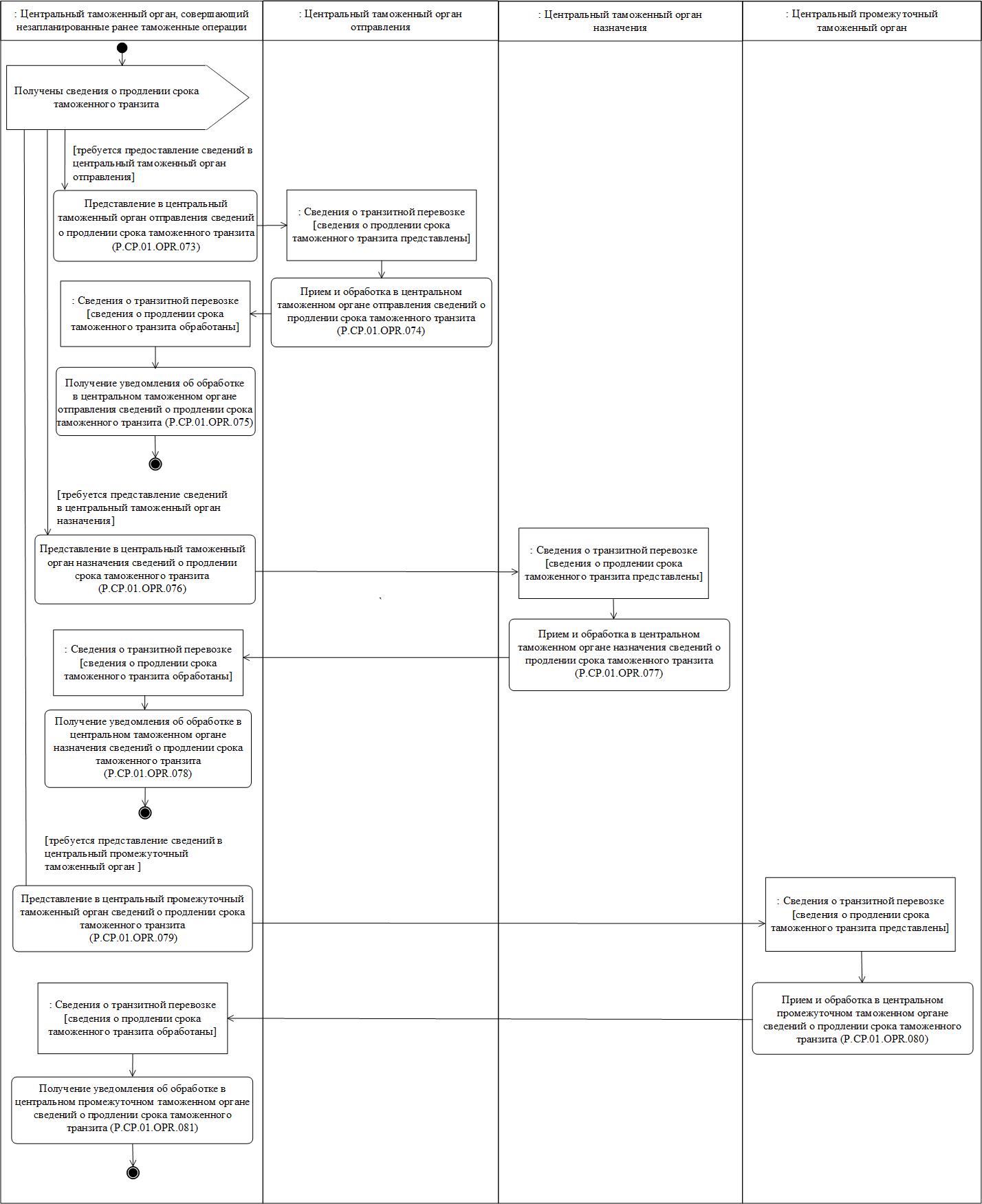 
      Рис. 17. Схема выполнения процедуры "Информирование о продлении срока таможенного транзита" (P.CP.01.PRC.011)
      146. Процедура "Информирование о продлении срока таможенного транзита" (P.CP.01.PRC.011) осуществляется в случае принятия решения о продлении срока таможенного транзита. После фиксации в информационной системе центрального таможенного органа, совершающего незапланированные ранее таможенные операции, сведений о продлении срока таможенного транзита в отношении товаров, помещенных под таможенную процедуру таможенного транзита, центральный таможенный орган, совершающий незапланированные ранее таможенные операции, представляет указанные сведения в центральные таможенные органы других государств-членов. Состав участников информационного взаимодействия при выполнении процедуры "Информирование о продлении срока таможенного транзита" (P.CP.01.PRC.011) определяется условиями выполнения отдельных операций процедуры общего процесса.
      147. Операция "Представление в центральный таможенный орган отправления сведений о продлении срока таможенного транзита" (P.CP.01.OPR.073) выполняется при условии, что регион (зона) деятельности центрального таможенного органа, совершающего незапланированные ранее таможенные операции, не совпадает с регионом (зоной) деятельности центрального таможенного органа отправления. По результатам выполнения операции центральный таможенный орган, совершающий незапланированные ранее таможенные операции, формирует и представляет в центральный таможенный орган отправления сведения о продлении срока таможенного транзита.
      148. При получении центральным таможенным органом отправления сведений о продлении срока таможенного транзита выполняется операция "Прием и обработка в центральном таможенном органе отправления сведений о продлении срока таможенного транзита" (P.CP.01.OPR.074), по результатам выполнения которой осуществляются прием и обработка указанных сведений. В центральный таможенный орган, совершающий незапланированные ранее таможенные операции, направляется уведомление об обработке сведений о продлении срока таможенного транзита.
      149. При получении центральным таможенным органом, совершающим незапланированные ранее таможенные операции, уведомления об обработке сведений о продлении срока таможенного транзита выполняется операция "Получение уведомления об обработке в центральном таможенном органе отправления сведений о продлении срока таможенного транзита" (P.CP.01.OPR.075), по результатам выполнения которой осуществляются прием и обработка указанного уведомления.
      150. Операция "Представление в центральный таможенный орган назначения сведений о продлении срока таможенного транзита" (P.CP.01.OPR.076) выполняется при условии, что регион (зона) деятельности центрального таможенного органа, совершающего незапланированные ранее таможенные операции, не совпадает с регионом (зоной) деятельности центрального таможенного органа назначения. По результатам выполнения операции центральный таможенный орган, совершающий незапланированные ранее таможенные операции, формирует и представляет в центральный таможенный орган назначения сведения о продлении срока таможенного транзита.
      151. При получении центральным таможенным органом назначения сведений о продлении срока таможенного транзита выполняется операция "Прием и обработка в центральном таможенном органе назначения сведений о продлении срока таможенного транзита" (P.CP.01.OPR.077), по результатам выполнения которой осуществляются прием и обработка указанных сведений. В центральный таможенный орган, совершающий незапланированные ранее таможенные операции, направляется уведомление об обработке сведений о продлении срока таможенного транзита.
      152. При получении центральным таможенным органом, совершающим незапланированные ранее таможенные операции, уведомления об обработке сведений о продлении срока таможенного транзита выполняется операция "Получение уведомления об обработке в центральном таможенном органе назначения сведений о продлении срока таможенного транзита" (P.CP.01.OPR.078), по результатам выполнения которой осуществляются прием и обработка указанного уведомления.
      153. Операция "Представление в центральный промежуточный таможенный орган сведений о продлении срока таможенного транзита" (P.CP.01.OPR.079) выполняется при условии, что сведения о выпуске товаров содержат информацию таможенных органах, в которых запланировано подтверждение соблюдения установленного маршрута перевозки (с учетом изменений, внесенных в маршрут перевозки (транспортировки) товаров), и (или) о таможенных органах, в которых запланировано осуществление грузовых операций, и указанные таможенные органы находятся вне региона (зоны) деятельности центрального промежуточного таможенного органа, совершающего незапланированные ранее таможенные операции. По результатам выполнения операции центральный таможенный орган, совершающий незапланированные ранее таможенные операции формирует и представляет в центральный промежуточный таможенный орган сведения о продлении срока таможенного транзита. Операция "Представление в центральный промежуточный таможенный орган сведений о продлении срока таможенного транзита" (P.CP.01.OPR.079) выполняется для каждого центрального промежуточного таможенного органа, удовлетворяющего условию выполнения операции.
      154. При получении центральным промежуточным таможенным органом, сведений о продлении срока таможенного транзита выполняется операция "Прием и обработка в центральном промежуточном таможенном органе сведений о продлении срока таможенного транзита" (P.CP.01.OPR.080), по результатам выполнения которой осуществляются прием и обработка указанных сведений. В центральный таможенный орган, совершающий незапланированные ранее таможенные операции, направляется уведомление об обработке сведений о продлении срока таможенного транзита.
      155. При получении центральным таможенным органом, совершающим незапланированные ранее таможенные операции, уведомления об обработке сведений о продлении срока таможенного транзита выполняется операция "Получение уведомления об обработке в центральном промежуточном таможенном органе сведений о продлении срока таможенного транзита" (P.CP.01.OPR.081), по результатам выполнения которой осуществляются прием и обработка указанного уведомления.
      156. Результатом выполнения процедуры "Информирование о продлении срока таможенного транзита" (P.CP.01.PRC.011) является обработка сведений о продлении срока таможенного транзита всеми центральными таможенными органами, в которые представлены указанные сведения.
      157. Перечень операций общего процесса, выполняемых в рамках процедуры "Информирование о продлении срока таможенного транзита" (P.CP.01.PRC.011), приведен в таблице 91.
      Таблица 91 Перечень операций общего процесса, выполняемых в рамках процедуры "Информирование о продлении срока таможенного транзита" (P.CP.01.PRC.011)
      Таблица 92 Описание операции "Представление в центральный таможенный орган отправления сведений о продлении срока таможенного транзита" (P.CP.01.OPR.073)
      Таблица 93 Описание операции "Прием и обработка в центральном таможенном органе отправления сведений о продлении срока таможенного транзита" (P.CP.01.OPR.074)
      Таблица 94 Описание операции "Получение уведомления об обработке 
в центральном таможенном органе отправления сведений о продлении срока таможенного транзита" (P.CP.01.OPR.075)
      Таблица 95 Описание операции "Представление в центральный таможенный орган назначения сведений о продлении срока таможенного транзита" (P.CP.01.OPR.076)
      Таблица 96 Описание операции "Прием и обработка в центральном таможенном органе назначения сведений о продлении срока таможенного транзита" (P.CP.01.OPR.077)
      Таблица 97 Описание операции "Получение уведомления об обработке в центральном таможенном органе назначения сведений о продлении срока таможенного транзита" (P.CP.01.OPR.078)
      Таблица 98 Описание операции "Представление в центральный промежуточный таможенный орган сведений о продлении срока таможенного транзита" (P.CP.01.OPR.079)
      Таблица 99 Описание операции "Прием и обработка в центральном промежуточном таможенном органе сведений о продлении срока таможенного транзита" (P.CP.01.OPR.080)
      Таблица 100 Описание операции "Получение уведомления об обработке 
в центральном промежуточном таможенном органе сведений 
о продлении срока таможенного транзита" (P.CP.01.OPR.081)
      Процедура "Изменение сведений о продлении срока таможенного транзита" (P.CP.01.PRC.012)
      158. Схема выполнения процедуры "Изменение сведений о продлении срока таможенного транзита" (P.CP.01.PRC.012) представлена на рисунке 18.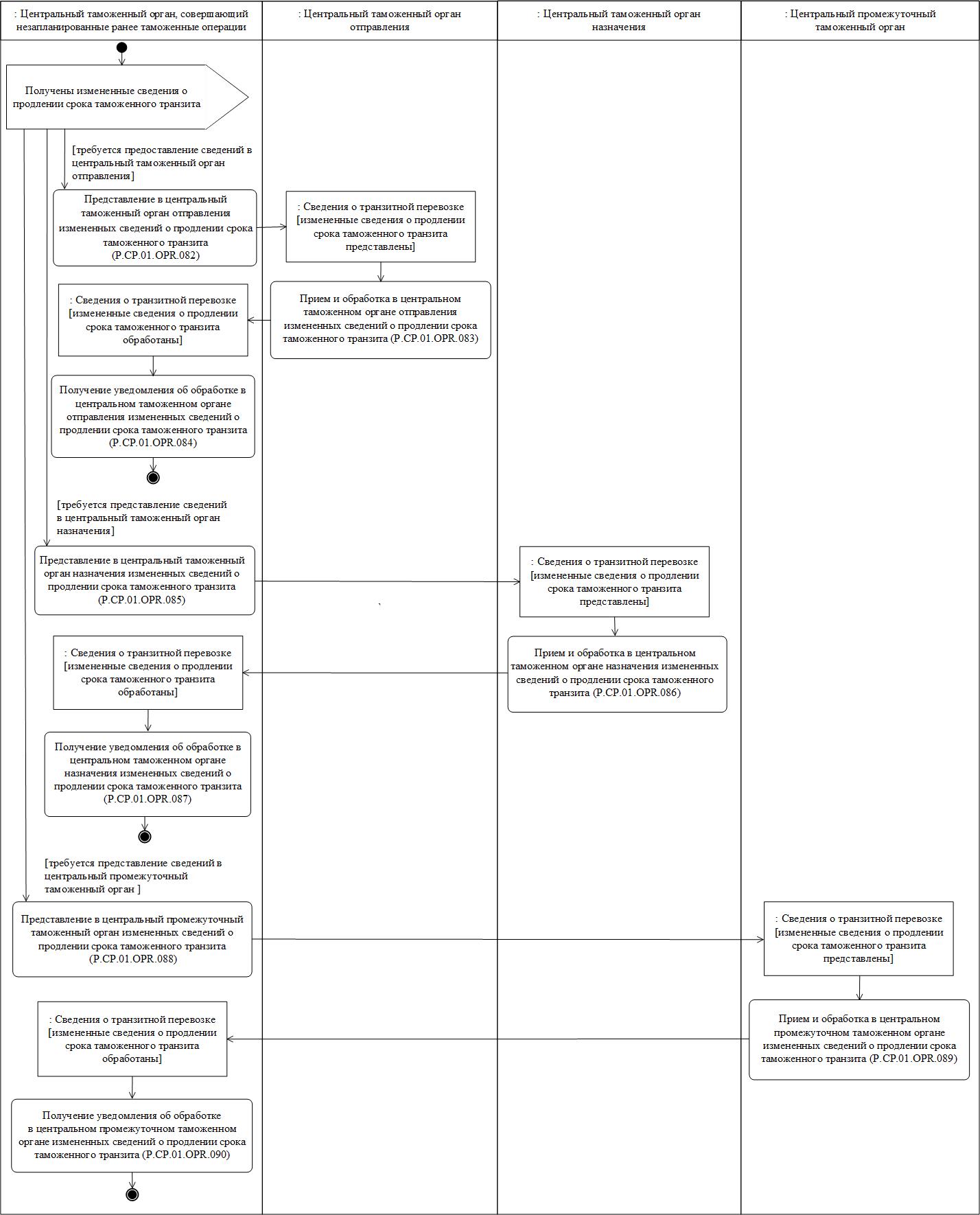 
      Рис. 18. Схема выполнения процедуры "Изменение сведений о продлении срока таможенного транзита" (P.CP.01.PRC.012)
      159. Процедура "Изменение сведений о продлении срока таможенного транзита" (P.CP.01.PRC.012) осуществляется центральным таможенным органом, совершающим незапланированные ранее таможенные операции, после внесения изменений в сведения о продлении срока таможенного транзита, при условии, что процедура "Информирование о продлении срока таможенного транзита" (P.CP.01.PRC.011) выполнена успешно. При выполнении процедуры "Изменение сведений о продлении срока таможенного транзита" (P.CP.01.PRC.012) центральный таможенный орган, совершающий незапланированные ранее таможенные операции, представляет измененные сведения о продлении срока таможенного транзита в центральные таможенные органы, в которые представлены сведения о продлении срока таможенного транзита при выполнении процедуры "Информирование о продлении срока таможенного транзита" (P.CP.01.PRC.011).
      160. Операция "Представление в центральный таможенный орган отправления измененных сведений о продлении срока таможенного транзита" (P.CP.01.OPR.082) выполняется при условии, что сведения о продлении срока таможенного транзита представлены в центральный таможенный орган отправления. По результатам выполнения операции центральный таможенный орган, совершающий незапланированные ранее таможенные операции, формирует и представляет в центральный таможенный орган отправления измененные сведения о продлении срока таможенного транзита.
      161. При получении центральным таможенным органом отправления измененных сведений о продлении срока таможенного транзита выполняется операция "Прием и обработка в центральном таможенном органе отправления измененных сведений о продлении срока таможенного транзита" (P.CP.01.OPR.083), по результатам выполнения которой осуществляются прием и обработка указанных сведений. В центральный таможенный орган, совершающий незапланированные ранее таможенные операции, направляется уведомление об обработке измененных сведений о продлении срока таможенного транзита.
      162. При получении центральным таможенным органом, совершающим незапланированные ранее таможенные операции, уведомления об обработке измененных сведений о продлении срока таможенного транзита выполняется операция "Получение уведомления об обработке в центральном таможенном органе отправления измененных сведений о продлении срока таможенного транзита" (P.CP.01.OPR.084), по результатам выполнения которой осуществляются прием и обработка указанного уведомления.
      163. Операция "Представление в центральный таможенный орган назначения измененных сведений о продлении срока таможенного транзита" (P.CP.01.OPR.085) выполняется при условии, что сведения о продлении срока таможенного транзита представлены в центральный таможенный орган назначения. По результатам выполнения операции центральный таможенный орган, совершающий незапланированные ранее таможенные операции, формирует и представляет в центральный таможенный орган назначения измененные сведения о продлении срока таможенного транзита.
      164. При получении центральным таможенным органом назначения, измененных сведений о продлении срока таможенного транзита, выполняется операция "Прием и обработка в центральном таможенном органе назначения измененных сведений о продлении срока таможенного транзита" (P.CP.01.OPR.086), по результатам выполнения которой осуществляются прием и обработка указанных сведений. В центральный таможенный орган, совершающий незапланированные ранее таможенные операции, направляется уведомление об обработке измененных сведений о продлении срока таможенного транзита.
      165. При получении центральным таможенным органом, совершающим незапланированные ранее таможенные операции, уведомления об обработке измененных сведений о продлении срока таможенного транзита выполняется операция "Получение уведомления об обработке в центральном таможенном органе назначения измененных сведений о продлении срока таможенного транзита" (P.CP.01.OPR.087), по результатам выполнения которой осуществляются прием и обработка указанного уведомления.
      166. Операция "Представление в центральный промежуточный таможенный орган измененных сведений о продлении срока таможенного транзита" (P.CP.01.OPR.088) выполняется при условии, что сведения о продлении срока таможенного транзита представлены в центральный промежуточный таможенный орган. По результатам выполнения операции центральный таможенный орган, совершающий незапланированные ранее таможенные операции, формирует и представляет в центральный промежуточный таможенный орган измененные сведения о продлении срока таможенного транзита. Операция "Представление в центральный промежуточный таможенный орган измененных сведений о продлении срока таможенного транзита" (P.CP.01.OPR.088) выполняется для каждого центрального промежуточного таможенного органа, удовлетворяющего условию выполнения операции.
      167. При получении центральным промежуточным таможенным органом, измененных сведений о продлении срока таможенного транзита, выполняется операция "Прием и обработка в центральном промежуточном таможенном органе измененных сведений о продлении срока таможенного транзита" (P.CP.01.OPR.089), по результатам выполнения которой осуществляются прием и обработка указанных сведений. В центральный таможенный орган, совершающий незапланированные ранее таможенные операции, направляется уведомление об обработке измененных сведений о продлении срока таможенного транзита.
      168. При получении центральным таможенным органом, совершающим незапланированные ранее таможенные операции, уведомления об обработке измененных сведений о продлении срока таможенного транзита выполняется операция "Получение уведомления об обработке в центральном промежуточном таможенном органе измененных сведений о продлении срока таможенного транзита" (P.CP.01.OPR.090), по результатам выполнения которой осуществляются прием и обработка указанного уведомления.
      169. Результатом выполнения процедуры "Изменение сведений о продлении срока таможенного транзита" (P.CP.01.PRC.012) является обработка измененных сведений о продлении срока таможенного транзита всеми центральными таможенными органами, в которые представлены указанные сведения.
      170. Перечень операций общего процесса, выполняемых в рамках процедуры "Изменение сведений о продлении срока таможенного транзита" (P.CP.01.PRC.012), приведен в таблице 101.
      Таблица 101 Перечень операций общего процесса, выполняемых в рамках процедуры "Изменение сведений о продлении срока таможенного транзита" (P.CP.01.PRC.012)
      Таблица 102 Описание операции "Представление в центральный таможенный орган отправления измененных сведений о продлении срока таможенного транзита" (P.CP.01.OPR.082)
      Таблица 103 Описание операции "Прием и обработка в центральном таможенном органе отправления измененных сведений о продлении срока таможенного транзита" (P.CP.01.OPR.083)
      Таблица 104 Описание операции "Получение уведомления об обработке 
в центральном таможенном органе отправления измененных сведений 
о продлении срока таможенного транзита" (P.CP.01.OPR.084)
      Таблица 105 Описание операции "Представление в центральный таможенный орган назначения измененных сведений о продлении срока таможенного транзита" (P.CP.01.OPR.085)
      Таблица 106 Описание операции "Прием и обработка в центральном таможенном органе назначения измененных сведений о продлении срока таможенного транзита" (P.CP.01.OPR.086)
      Таблица 107 Описание операции "Получение уведомления об обработке 
в центральном таможенном органе назначения измененных сведений 
о продлении срока таможенного транзита" (P.CP.01.OPR.087)
      Таблица 108 Описание операции "Представление в центральный промежуточный таможенный орган измененных сведений о продлении срока таможенного транзита" (P.CP.01.OPR.088)
      Таблица 109 Описание операции "Прием и обработка в центральном промежуточном таможенном органе измененных сведений о продлении срока таможенного транзита" (P.CP.01.OPR.089)
      Таблица 110 Описание операции "Получение уведомления об обработке 
в центральном промежуточном таможенном органе измененных сведений о продлении срока таможенного транзита" (P.CP.01.OPR.090)
      Процедура "Аннулирование сведений о продлении срока таможенного транзита" (P.CP.01.PRC.013)
      171. Схема выполнения процедуры "Аннулирование сведений о продлении срока таможенного транзита" (P.CP.01.PRC.013) представлена на рисунке 19.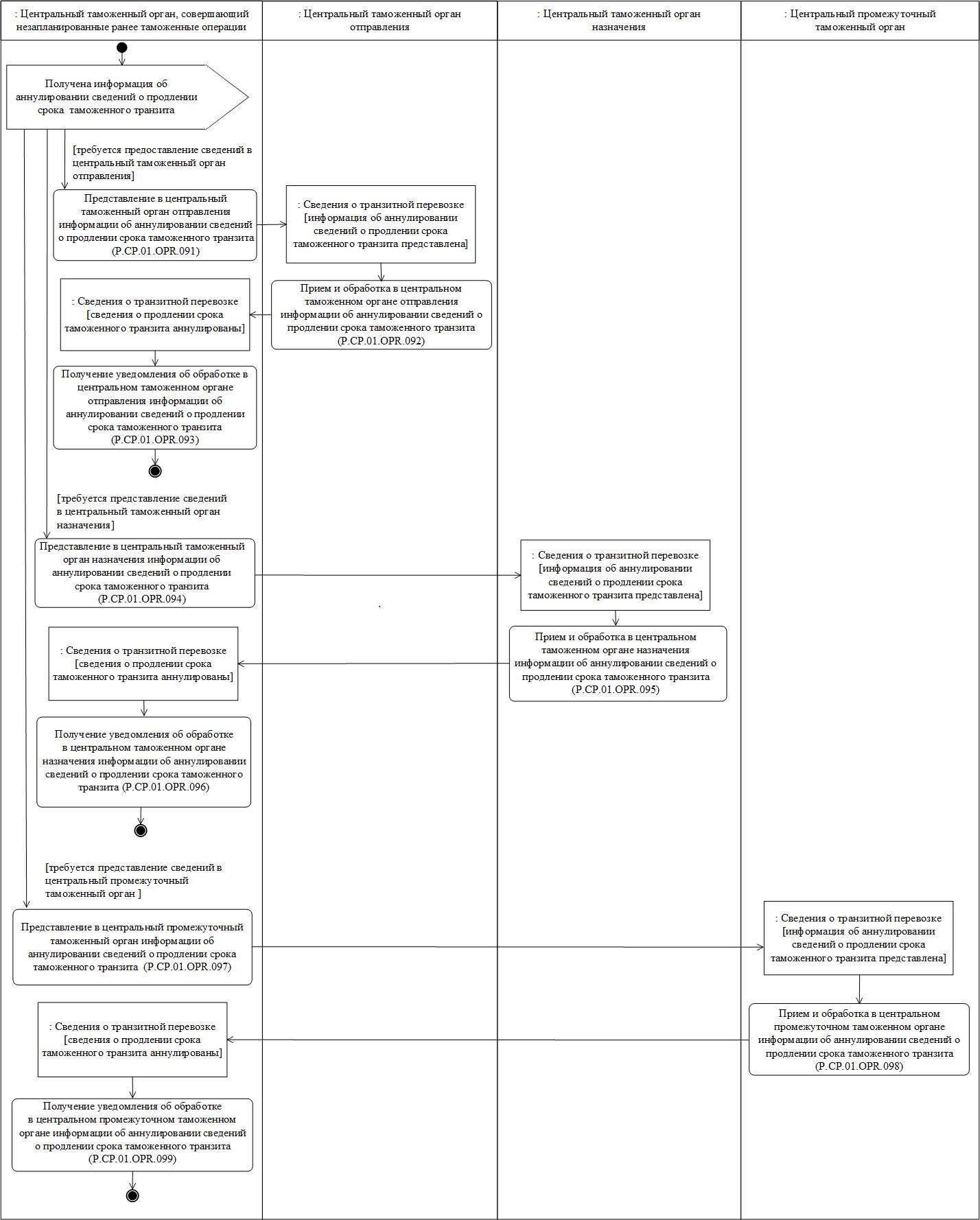 
      Рис. 19. Схема выполнения процедуры "Аннулирование сведений о продлении срока таможенного транзита" (P.CP.01.PRC.013)
      172. Процедура "Аннулирование сведений о продлении срока таможенного транзита" (P.CP.01.PRC.013) осуществляется центральным таможенным органом, совершающим незапланированные ранее таможенные операции, при необходимости аннулирования ранее направленных сведений о продлении срока действия таможенной процедуры таможенного транзита, при условии, что процедура "Информирование о продлении срока таможенного транзита" (P.CP.01.PRC.011) выполнена успешно. При выполнении процедуры центральный таможенный орган, совершающий незапланированные ранее таможенные операции, представляет информацию об аннулировании сведений о продлении срока таможенного транзита в центральные таможенные органы, в которые представлены сведения о продлении срока таможенного транзита при выполнении процедуры "Информирование о продлении срока таможенного транзита" (P.CP.01.PRC.011).
      173. Операция "Представление в центральный таможенный орган отправления информации об аннулировании сведений о продлении срока таможенного транзита" (P.CP.01.OPR.091) выполняется при условии, что сведения о продлении срока таможенного транзита представлены в центральный таможенный орган отправления. По результатам выполнения операции центральный таможенный орган, совершающий незапланированные ранее таможенные операции, формирует и представляет в центральный таможенный орган отправления информацию об аннулировании сведений о продлении срока таможенного транзита.
      174. При получении центральным таможенным органом отправления информации об аннулировании сведений о продлении срока таможенного транзита выполняется операция "Прием и обработка в центральном таможенном органе отправления информации об аннулировании сведений о продлении срока таможенного транзита" (P.CP.01.OPR.092), по результатам выполнения которой осуществляются прием и обработка указанной информации. В центральный таможенный орган, совершающий незапланированные ранее таможенные операции, направляется уведомление об обработке информации об аннулировании сведений о продлении срока таможенного транзита.
      175. При получении центральным таможенным органом, совершающим незапланированные ранее таможенные операции, уведомления об обработке информации об аннулировании сведений о продлении срока таможенного транзита выполняется операция "Получение уведомления об обработке в центральном таможенном органе отправления информации об аннулировании сведений о продлении срока таможенного транзита" (P.CP.01.OPR.093), по результатам выполнения которой осуществляются прием и обработка указанной информации.
      176. Операция "Представление в центральный таможенный орган назначения информации об аннулировании сведений о продлении срока таможенного транзита" (P.CP.01.OPR.094) выполняется при условии, что сведения о продлении срока таможенного транзита представлены в центральный таможенный орган назначения. По результатам выполнения операции центральный таможенный орган, совершающий незапланированные ранее таможенные операции, формирует и представляет в центральный таможенный орган назначения информацию об аннулировании сведений о продлении срока таможенного транзита.
      177. При получении центральным таможенным органом назначения, информации об аннулировании сведений о продлении срока таможенного транзита, выполняется операция "Прием и обработка в центральном таможенном органе назначения информации об аннулировании сведений о продлении срока таможенного транзита" (P.CP.01.OPR.095), по результатам выполнения которой осуществляются прием и обработка указанной информации. В центральный таможенный орган, совершающий незапланированные ранее таможенные операции, направляется уведомление об обработке информации об аннулировании сведений о продлении срока таможенного транзита.
      178. При получении центральным таможенным органом, совершающим незапланированные ранее таможенные операции, уведомления об обработке информации об аннулировании сведений о продлении срока таможенного транзита выполняется операция "Получение уведомления об обработке в центральном таможенном органе назначения информации об аннулировании сведений о продлении срока таможенного транзита" (P.CP.01.OPR.096), по результатам выполнения которой осуществляются прием и обработка указанного уведомления.
      179. Операция "Представление в центральный промежуточный таможенный орган информации об аннулировании сведений о продлении срока таможенного транзита" (P.CP.01.OPR.097) выполняется при условии, что сведения о продлении срока таможенного транзита представлены в центральный промежуточный таможенный орган. По результатам выполнения операции центральный таможенный орган, совершающий незапланированные ранее таможенные операции, формирует и представляет в центральный промежуточный таможенный орган об аннулировании сведений о продлении срока таможенного транзита. Операция "Представление в центральный промежуточный таможенный орган информации об аннулировании сведений о продлении срока таможенного транзита" (P.CP.01.OPR.097) выполняется для каждого центрального промежуточного таможенного органа, удовлетворяющего условию выполнения операции.
      180. При получении центральным промежуточным таможенным органом, информации об аннулировании сведений о продлении срока таможенного транзита, выполняется операция "Прием и обработка в центральном промежуточном таможенном органе информации об аннулировании сведений о продлении срока таможенного транзита" (P.CP.01.OPR.098), по результатам выполнения которой осуществляются прием и обработка указанной информации. В центральный таможенный орган, совершающий незапланированные ранее таможенные операции, направляется уведомление об обработке информации об аннулировании сведений о продлении срока таможенного транзита.
      181. При получении центральным таможенным органом, совершающим незапланированные ранее таможенные операции, уведомления об обработке информации об аннулировании сведений о продлении срока таможенного транзита выполняется операция "Получение уведомления об обработке в центральном промежуточном таможенном органе информации об аннулировании сведений о продлении срока таможенного транзита" (P.CP.01.OPR.099), по результатам выполнения которой осуществляются прием и обработка указанного уведомления.
      182. Результатом выполнения процедуры "Аннулирование сведений о продлении срока таможенного транзита" (P.CP.01.PRC.013) является обработка информации об аннулировании сведений о продлении срока таможенного транзита всеми центральными таможенными органами, в которые представлена указанная информация.
      183. Перечень операций общего процесса, выполняемых в рамках процедуры "Аннулирование сведений о продлении срока таможенного транзита" (P.CP.01.PRC.013), приведен в таблице 111.
      Таблица 111 Перечень операций общего процесса, выполняемых в рамках процедуры "Аннулирование сведений о продлении срока таможенного транзита" (P.CP.01.PRC.013)
      Таблица 112 Описание операции "Представление в центральный таможенный орган отправления информации об аннулировании сведений о продлении срока таможенного транзита" (P.CP.01.OPR.091)
      Таблица 113 Описание операции "Прием и обработка в центральном таможенном органе отправления информации об аннулировании сведений 
о продлении срока таможенного транзита" (P.CP.01.OPR.092)
      Таблица 114 Описание операции "Получение уведомления об обработке 
в центральном таможенном органе отправления информации об аннулировании сведений о продлении срока таможенного транзита" (P.CP.01.OPR.093)
      Таблица 115 Описание операции "Представление в центральный таможенный орган назначения информации об аннулировании сведений о продлении срока таможенного транзита" (P.CP.01.OPR.094)
      Таблица 116 Описание операции "Прием и обработка в центральном таможенном органе назначения информации об аннулировании сведений 
о продлении срока таможенного транзита" (P.CP.01.OPR.095)
      Таблица 117 Описание операции "Получение уведомления об обработке 
в центральном таможенном органе назначения информации 
об аннулировании сведений о продлении срока таможенного транзита" (P.CP.01.OPR.096)
      Таблица 118 Описание операции "Представление в центральный промежуточный таможенный орган информации об аннулировании сведений 
о продлении срока таможенного транзита" (P.CP.01.OPR.097)
      Таблица 119 Описание операции "Прием и обработка в центральном промежуточном таможенном органе информации об аннулировании сведений 
о продлении срока таможенного транзита" (P.CP.01.OPR.098)
      Таблица 120 Описание операции "Получение уведомления об обработке в центральном промежуточном таможенном органе информации об аннулировании сведений о продлении срока таможенного транзита" (P.CP.01.OPR.099)
      Процедура "Информирование об изменении маршрута перевозки (транспортировки) товаров" (P.CP.01.PRC.014)
      184. Схема выполнения процедуры "Информирование об изменении маршрута перевозки (транспортировки) товаров" (P.CP.01.PRC.014) представлена на рисунке 20.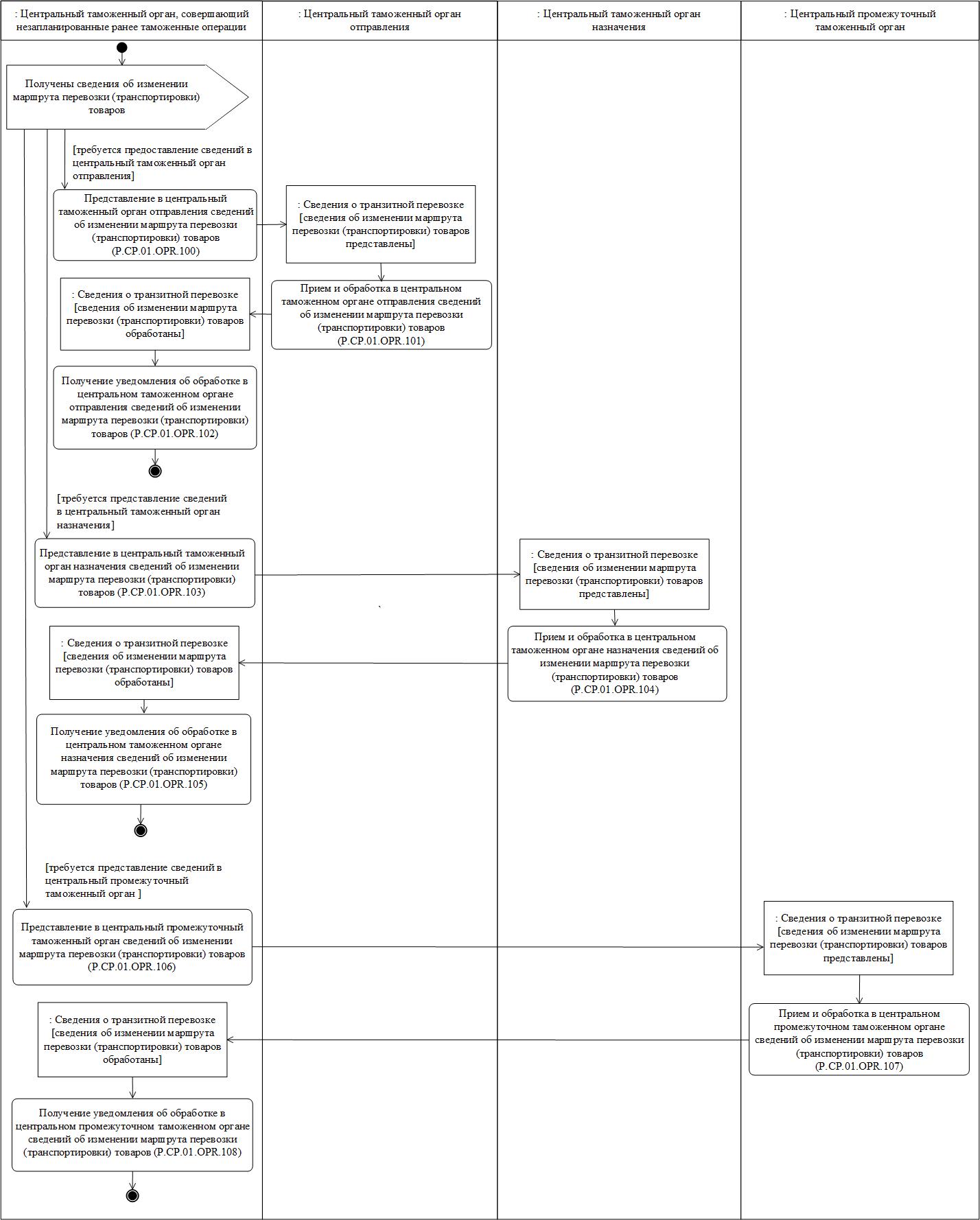 
      Рис. 20. Схема выполнения процедуры "Информирование об изменении маршрута перевозки (транспортировки) товаров" (P.CP.01.PRC.014)
      185. Процедура "Информирование об изменении маршрута перевозки (транспортировки) товаров" (P.CP.01.PRC.014) осуществляется в случае принятия решения об изменении маршрута перевозки (транспортировки) товаров, установленного таможенным органом отправления при выпуске товаров в соответствии с таможенной процедурой таможенного транзита. После фиксации в информационной системе центрального таможенного органа, совершающего незапланированные ранее таможенные операции, сведений об изменении маршрута перевозки (транспортировки) товаров, центральный таможенный орган, совершающий незапланированные ранее таможенные операции, представляет указанные сведения в центральные таможенные органы других государств-членов. Состав участников информационного взаимодействия при выполнении процедуры "Информирование об изменении маршрута перевозки (транспортировки) товаров" (P.CP.01.PRC.014) определяется условиями выполнения отдельных операций процедуры общего процесса.
      186. Операция "Представление в центральный таможенный орган отправления сведений об изменении маршрута перевозки (транспортировки) товаров" (P.CP.01.OPR.100) выполняется при условии, что регион (зона) деятельности центрального таможенного органа, совершающего незапланированные ранее таможенные операции, не совпадает с регионом (зоной) деятельности центрального таможенного органа отправления. По результатам выполнения операции центральный таможенный орган, совершающий незапланированные ранее таможенные операции, формирует и представляет в центральный таможенный орган отправления сведения об изменении маршрута перевозки (транспортировки) товаров.
      187. При получении центральным таможенным органом отправления сведений об изменении маршрута перевозки (транспортировки) товаров выполняется операция "Прием и обработка в центральном таможенном органе отправления сведений об изменении маршрута перевозки (транспортировки) товаров" (P.CP.01.OPR.0101), по результатам выполнения которой осуществляются прием и обработка указанных сведений. В центральный таможенный орган, совершающий незапланированные ранее таможенные операции, направляется уведомление об обработке сведений об изменении маршрута перевозки (транспортировки) товаров.
      188. При получении центральным таможенным органом, совершающим незапланированные ранее таможенные операции, уведомления об обработке сведений об изменении маршрута перевозки (транспортировки) товаров выполняется операция "Получение уведомления об обработке в центральном таможенном органе отправления сведений об изменении маршрута перевозки (транспортировки) товаров" (P.CP.01.OPR.102), по результатам выполнения которой осуществляются прием и обработка указанного уведомления.
      189. Операция "Представление в центральный таможенный орган назначения сведений об изменении маршрута перевозки (транспортировки) товаров" (P.CP.01.OPR.103) выполняется при условии, что регион (зона) деятельности центрального таможенного органа, совершающего незапланированные ранее таможенные операции, не совпадает с регионом (зоной) деятельности центрального таможенного органа назначения. По результатам выполнения операции центральный таможенный орган, совершающий незапланированные ранее таможенные операции, формирует и представляет в центральный таможенный орган назначения сведения об изменении маршрута перевозки (транспортировки) товаров.
      190. При получении центральным таможенным органом назначения сведений об изменении маршрута перевозки (транспортировки) товаров выполняется операция "Прием и обработка в центральном таможенном органе назначения сведений об изменении маршрута перевозки (транспортировки) товаров" (P.CP.01.OPR.104), по результатам выполнения которой осуществляются прием и обработка указанных сведений. В центральный таможенный орган, совершающий незапланированные ранее таможенные операции, направляется уведомление об обработке сведений об изменении маршрута перевозки (транспортировки) товаров.
      191. При получении центральным таможенным органом, совершающим незапланированные ранее таможенные операции, уведомления об обработке сведений об изменении маршрута перевозки (транспортировки) товаров выполняется операция "Получение уведомления об обработке в центральном таможенном органе назначения сведений об изменении маршрута перевозки (транспортировки) товаров" (P.CP.01.OPR.105), по результатам выполнения которой осуществляются прием и обработка указанного уведомления.
      192. Операция "Представление в центральный промежуточный таможенный орган сведений об изменении маршрута перевозки (транспортировки) товаров" (P.CP.01.OPR.106) выполняется при условии, что сведения о выпуске товаров содержат информацию о таможенных органах, в которых запланировано подтверждение соблюдения установленного маршрута перевозки (с учетом изменений, внесенных в маршрут перевозки (транспортировки) товаров), и (или) о таможенных органах, в которых запланировано осуществление грузовых операций, и указанные таможенные органы находятся вне региона (зоны) деятельности центрального промежуточного таможенного органа, совершающего незапланированные ранее таможенные операции. По результатам выполнения операции центральный таможенный орган, совершающий незапланированные ранее таможенные операции формирует и представляет в центральный промежуточный таможенный орган сведения об изменении маршрута перевозки (транспортировки) товаров. Операция "Представление в центральный промежуточный таможенный орган сведений об изменении маршрута перевозки (транспортировки) товаров" (P.CP.01.OPR.106) выполняется для каждого центрального промежуточного таможенного органа, удовлетворяющего условию выполнения операции.
      193. При получении центральным промежуточным таможенным органом, сведений об изменении маршрута перевозки (транспортировки) товаров выполняется операция "Прием и обработка в центральном промежуточном таможенном органе сведений об изменении маршрута перевозки (транспортировки) товаров" (P.CP.01.OPR.107), по результатам выполнения которой осуществляются прием и обработка указанных сведений. В центральный таможенный орган, совершающий незапланированные ранее таможенные операции, направляется уведомление об обработке сведений об изменении маршрута перевозки (транспортировки) товаров.
      194. При получении центральным таможенным органом, совершающим незапланированные ранее таможенные операции, уведомления об обработке сведений об изменении маршрута перевозки (транспортировки) товаров выполняется операция "Получение уведомления об обработке в центральном промежуточном таможенном органе сведений об изменении маршрута перевозки (транспортировки) товаров" (P.CP.01.OPR.108), по результатам выполнения которой осуществляются прием и обработка указанного уведомления.
      195. Результатом выполнения процедуры "Информирование об изменении маршрута перевозки (транспортировки) товаров" (P.CP.01.PRC.014) является обработка сведений об изменении маршрута перевозки (транспортировки) товаров всеми центральными таможенными органами, в которые представлены указанные сведения.
      196. Перечень операций общего процесса, выполняемых в рамках процедуры "Информирование об изменении маршрута перевозки (транспортировки) товаров" (P.CP.01.PRC.014), приведен в таблице 121.
      Таблица 121 Перечень операций общего процесса, выполняемых в рамках процедуры "Информирование об изменении маршрута перевозки (транспортировки) товаров" (P.CP.01.PRC.014)
      Таблица 122 Описание операции "Представление в центральный таможенный орган отправления сведений об изменении маршрута перевозки (транспортировки) товаров" (P.CP.01.OPR.100)
      Таблица 123 Описание операции "Прием и обработка в центральном таможенном органе отправления сведений об изменении маршрута перевозки (транспортировки) товаров" (P.CP.01.OPR.101)
      Таблица 124 Описание операции "Получение уведомления об обработке в центральном таможенном органе отправления сведений об изменении маршрута перевозки (транспортировки) товаров" (P.CP.01.OPR.102)
      Таблица 125 Описание операции "Представление в центральный таможенный орган назначения сведений об изменении маршрута перевозки (транспортировки) товаров" (P.CP.01.OPR.103)
      Таблица 126 Описание операции "Прием и обработка в центральном таможенном органе назначения сведений об изменении маршрута перевозки (транспортировки) товаров" (P.CP.01.OPR.104)
      Таблица 127 Описание операции "Получение уведомления об обработке 
в центральном таможенном органе назначения сведений об изменении маршрута перевозки (транспортировки) товаров" (P.CP.01.OPR.105)
      Таблица 128 Описание операции "Представление в центральный промежуточный таможенный орган сведений об изменении маршрута перевозки (транспортировки) товаров" (P.CP.01.OPR.106)
      Таблица 129 Описание операции "Прием и обработка в центральном промежуточном таможенном органе сведений об изменении маршрута перевозки (транспортировки) товаров" (P.CP.01.OPR.107)
      Таблица 130 Описание операции "Получение уведомления об обработке в центральном промежуточном таможенном органе сведений об изменении маршрута перевозки (транспортировки) товаров" (P.CP.01.OPR.108)
      Процедура "Изменение сведений об изменении маршрута перевозки (транспортировки) товаров" (P.CP.01.PRC.015)
      197. Схема выполнения процедуры "Изменение сведений об изменении маршрута перевозки (транспортировки) товаров" (P.CP.01.PRC.015) представлена на рисунке 21.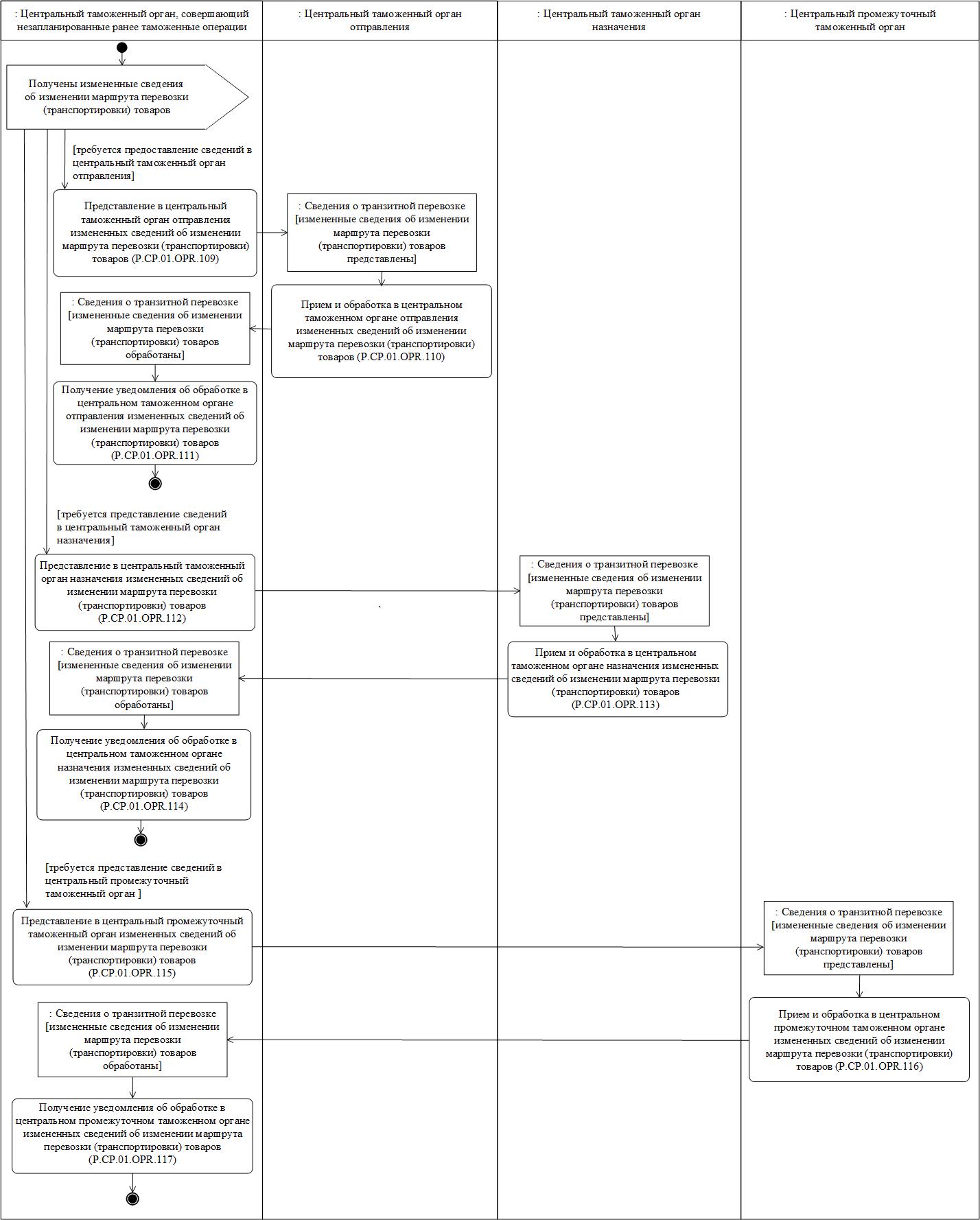 
      Рис. 21. Схема выполнения процедуры "Изменение сведений об изменении маршрута перевозки (транспортировки) товаров" (P.CP.01.PRC.015)
      198. Процедура "Изменение сведений об изменении маршрута перевозки (транспортировки) товаров" (P.CP.01.PRC.015) осуществляется центральным таможенным органом, совершающим незапланированные ранее таможенные операции, после внесения изменений изменений в сведения об изменении маршрута перевозки (транспортировки) товаров, установленного таможенным органом отправления при выпуске товаров в соответствии с таможенной процедурой таможенного транзита, при условии, что процедура "Информирование об изменении маршрута перевозки (транспортировки) товаров" (P.CP.01.PRC.014) выполнена успешно. При выполнении процедуры "Изменение сведений об изменении маршрута перевозки (транспортировки) товаров" (P.CP.01.PRC.015) центральный таможенный орган, совершающий незапланированные ранее таможенные операции, представляет измененные сведения об изменении маршрута перевозки (транспортировки) товаров в центральные таможенные органы, в которые представлены сведения об изменении маршрута перевозки (транспортировки) товаров при выполнении процедуры "Информирование об изменении маршрута перевозки (транспортировки) товаров" (P.CP.01.PRC.014).
      199. Операция "Представление в центральный таможенный орган отправления измененных сведений об изменении маршрута перевозки (транспортировки) товаров" (P.CP.01.OPR.109) выполняется при условии, что сведения об изменении маршрута перевозки (транспортировки) товаров представлены в центральный таможенный орган отправления. По результатам выполнения операции центральный таможенный орган, совершающий незапланированные ранее таможенные операции, формирует и представляет в центральный таможенный орган отправления измененные сведения об изменении маршрута перевозки (транспортировки) товаров.
      200. При получении центральным таможенным органом отправления измененных сведений об изменении маршрута перевозки (транспортировки) товаров выполняется операция "Прием и обработка в центральном таможенном органе отправления измененных сведений об изменении маршрута перевозки (транспортировки) товаров" (P.CP.01.OPR.110), по результатам выполнения которой осуществляются прием и обработка указанных сведений. В центральный таможенный орган, совершающий незапланированные ранее таможенные операции, направляется уведомление об обработке измененных сведений об изменении маршрута перевозки (транспортировки) товаров.
      201. При получении центральным таможенным органом, совершающим незапланированные ранее таможенные операции, уведомления об обработке измененных сведений об изменении маршрута перевозки (транспортировки) товаров выполняется операция "Получение уведомления об обработке в центральном таможенном органе отправления измененных сведений об изменении маршрута перевозки (транспортировки) товаров" (P.CP.01.OPR.111), по результатам выполнения которой осуществляются прием и обработка указанного уведомления.
      202. Операция "Представление в центральный таможенный орган назначения измененных сведений об изменении маршрута перевозки (транспортировки) товаров" (P.CP.01.OPR.112) выполняется при условии, что сведения об изменении маршрута перевозки (транспортировки) товаров представлены в центральный таможенный орган назначения. По результатам выполнения операции центральный таможенный орган, совершающий незапланированные ранее таможенные операции, формирует и представляет в центральный таможенный орган назначения измененные сведения об изменении маршрута перевозки (транспортировки) товаров.
      203. При получении центральным таможенным органом назначения измененных сведений об изменении маршрута перевозки (транспортировки) товаров, выполняется операция "Прием и обработка в центральном таможенном органе назначения измененных сведений об изменении маршрута перевозки (транспортировки) товаров" (P.CP.01.OPR.113), по результатам выполнения которой осуществляются прием и обработка указанных сведений. В центральный таможенный орган, совершающий незапланированные ранее таможенные операции, направляется уведомление об обработке измененных сведений об изменении маршрута перевозки (транспортировки) товаров.
      204. При получении центральным таможенным органом, совершающим незапланированные ранее таможенные операции, уведомления об обработке измененных сведений об изменении маршрута перевозки (транспортировки) товаров выполняется операция "Получение уведомления об обработке в центральном таможенном органе назначения измененных сведений об изменении маршрута перевозки (транспортировки) товаров" (P.CP.01.OPR.114), по результатам выполнения которой осуществляются прием и обработка указанного уведомления.
      205. Операция "Представление в центральный промежуточный таможенный орган измененных сведений об изменении маршрута перевозки (транспортировки) товаров" (P.CP.01.OPR.115) выполняется при условии, что сведения об изменении маршрута перевозки (транспортировки) товаров представлены в центральный промежуточный таможенный орган. По результатам выполнения операции центральный таможенный орган, совершающий незапланированные ранее таможенные операции, формирует и представляет в центральный промежуточный таможенный орган измененные сведения об изменении маршрута перевозки (транспортировки) товаров. Операция "Представление в центральный промежуточный таможенный орган измененных сведений об изменении маршрута перевозки (транспортировки) товаров" (P.CP.01.OPR.115) выполняется для каждого центрального промежуточного таможенного органа, удовлетворяющего условию выполнения операции.
      206. При получении центральным промежуточным таможенным органом, измененных сведений об изменении маршрута перевозки (транспортировки) товаров, выполняется операция "Прием и обработка в центральном промежуточном таможенном органе измененных сведений об изменении маршрута перевозки (транспортировки) товаров" (P.CP.01.OPR.116), по результатам выполнения которой осуществляются прием и обработка указанных сведений. В центральный таможенный орган, совершающий незапланированные ранее таможенные операции, направляется уведомление об обработке измененных сведений об изменении маршрута перевозки (транспортировки) товаров.
      207. При получении центральным таможенным органом, совершающим незапланированные ранее таможенные операции, уведомления об обработке измененных сведений об изменении маршрута перевозки (транспортировки) товаров выполняется операция "Получение уведомления об обработке в центральном промежуточном таможенном органе измененных сведений об изменении маршрута перевозки (транспортировки) товаров" (P.CP.01.OPR.117), по результатам выполнения которой осуществляются прием и обработка указанного уведомления.
      208. Результатом выполнения процедуры "Изменение сведений об изменении маршрута перевозки (транспортировки) товаров" (P.CP.01.PRC.015) является обработка измененных сведений об изменении маршрута перевозки (транспортировки) товаров всеми центральными таможенными органами, в которые представлены указанные сведения.
      209. Перечень операций общего процесса, выполняемых в рамках процедуры "Изменение сведений об изменении маршрута перевозки (транспортировки) товаров" (P.CP.01.PRC.015), приведен в таблице 131.
      Таблица 131 Перечень операций общего процесса, выполняемых в рамках процедуры "Изменение сведений об изменении маршрута перевозки (транспортировки) товаров" (P.CP.01.PRC.015)
      Таблица 132 Описание операции "Представление в центральный таможенный орган отправления измененных сведений об изменении маршрута перевозки (транспортировки) товаров" (P.CP.01.OPR.109)
      Таблица 133 Описание операции "Прием и обработка в центральном таможенном органе отправления измененных сведений об изменении маршрута перевозки (транспортировки) товаров" (P.CP.01.OPR.110)
      Таблица 134 Описание операции "Получение уведомления об обработке в центральном таможенном органе отправления измененных сведений об изменении маршрута перевозки (транспортировки) товаров" (P.CP.01.OPR.111)
      Таблица 135 Описание операции "Представление в центральный таможенный орган назначения измененных сведений об изменении маршрута перевозки (транспортировки) товаров" (P.CP.01.OPR.112)
      Таблица 136 Описание операции "Прием и обработка в центральном таможенном органе назначения измененных сведений об изменении маршрута перевозки (транспортировки) товаров" (P.CP.01.OPR.113)
      Таблица 137 Описание операции "Получение уведомления об обработке 
в центральном таможенном органе назначения измененных сведений 
об изменении маршрута перевозки (транспортировки) товаров" (P.CP.01.OPR.114)
      Таблица 138 Описание операции "Представление в центральный промежуточный таможенный орган измененных сведений об изменении маршрута перевозки (транспортировки) товаров" (P.CP.01.OPR.115)
      Таблица 139 Описание операции "Прием и обработка в центральном промежуточном таможенном органе измененных сведений об изменении маршрута перевозки (транспортировки) товаров" (P.CP.01.OPR.116)
      Таблица 140 Описание операции "Получение уведомления об обработке в центральном промежуточном таможенном органе измененных сведений об изменении маршрута перевозки (транспортировки) товаров" (P.CP.01.OPR.117)
      Процедура "Аннулирование сведений об изменении маршрута перевозки (транспортировки) товаров" (P.CP.01.PRC.016)
      210. Схема выполнения процедуры "Аннулирование сведений об изменении маршрута перевозки (транспортировки) товаров" (P.CP.01.PRC.016) представлена на рисунке 22.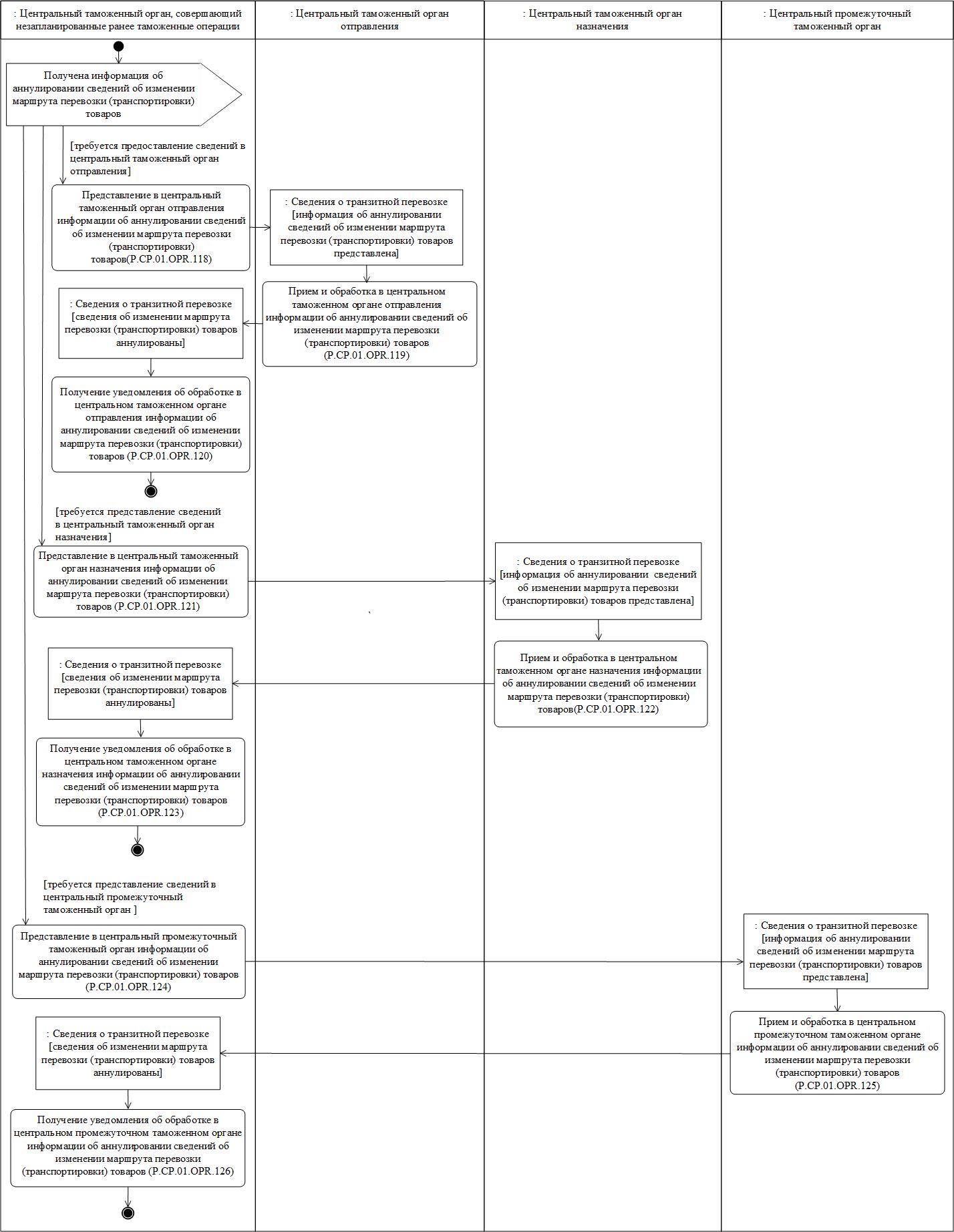 
      Рис. 22. Схема выполнения процедуры "Аннулирование сведений об изменении маршрута перевозки (транспортировки) товаров" (P.CP.01.PRC.016)
      211. Процедура "Аннулирование сведений об изменении маршрута перевозки (транспортировки) товаров" (P.CP.01.PRC.016) осуществляется центральным таможенным органом, совершающим незапланированные ранее таможенные операции, при необходимости аннулирования ранее направленных сведений об изменении маршрута перевозки (транспортировки) товаров, установленного таможенным органом отправления при выпуске товаров в соответствии с таможенной процедурой таможенного транзита, при условии, что процедура "Информирование об изменении маршрута перевозки (транспортировки) товаров" (P.CP.01.PRC.014) выполнена успешно. При выполнении процедуры центральный таможенный орган, совершающий незапланированные ранее таможенные операции, представляет информацию об аннулировании сведений об изменении маршрута перевозки (транспортировки) товаров в центральные таможенные органы, в которые представлены сведения об изменении маршрута перевозки (транспортировки) товаров при выполнении процедуры "Информирование об изменении маршрута перевозки (транспортировки) товаров" (P.CP.01.PRC.014).
      212. Операция "Представление в центральный таможенный орган отправления информации об аннулировании сведений об изменении маршрута перевозки (транспортировки) товаров" (P.CP.01.OPR.118) выполняется при условии, что сведения об изменении маршрута перевозки (транспортировки) товаров представлены в центральный таможенный орган отправления. По результатам выполнения операции центральный таможенный орган, совершающий незапланированные ранее таможенные операции, формирует и представляет в центральный таможенный орган отправления информацию об аннулировании сведений об изменении маршрута перевозки (транспортировки) товаров.
      213. При получении центральным таможенным органом отправления информации об аннулировании сведений об изменении маршрута перевозки (транспортировки) товаров выполняется операция "Прием и обработка в центральном таможенном органе отправления информации об аннулировании сведений об изменении маршрута перевозки (транспортировки) товаров" (P.CP.01.OPR.119), по результатам выполнения которой осуществляются прием и обработка указанной информации. В центральный таможенный орган, совершающий незапланированные ранее таможенные операции, направляется уведомление об обработке информации об аннулировании сведений об изменении маршрута перевозки (транспортировки) товаров.
      214. При получении центральным таможенным органом, совершающим незапланированные ранее таможенные операции, уведомления об обработке информации об аннулировании сведений об изменении маршрута перевозки (транспортировки) товаров выполняется операция "Получение уведомления об обработке в центральном таможенном органе отправления информации об аннулировании сведений об изменении маршрута перевозки (транспортировки) товаров" (P.CP.01.OPR.120), по результатам выполнения которой осуществляются прием и обработка указанного уведомления.
      215. Операция "Представление в центральный таможенный орган назначения информации об аннулировании сведений об изменении маршрута перевозки (транспортировки) товаров" (P.CP.01.OPR.121) выполняется при условии, что сведения об изменении маршрута перевозки (транспортировки) товаров представлены в центральный таможенный орган назначения. По результатам выполнения операции центральный таможенный орган, совершающий незапланированные ранее таможенные операции, формирует и представляет в центральный таможенный орган назначения информацию об аннулировании сведений об изменении маршрута перевозки (транспортировки) товаров.
      216. При получении центральным таможенным органом назначения, информации об аннулировании сведений об изменении маршрута перевозки (транспортировки) товаров, выполняется операция "Прием и обработка в центральном таможенном органе назначения информации об аннулировании сведений об изменении маршрута перевозки (транспортировки) товаров" (P.CP.01.OPR.122), по результатам выполнения которой осуществляются прием и обработка указанной информации. В центральный таможенный орган, совершающий незапланированные ранее таможенные операции, направляется уведомление об обработке информации об аннулировании сведений об изменении маршрута перевозки (транспортировки) товаров.
      217. При получении центральным таможенным органом, совершающим незапланированные ранее таможенные операции, уведомления об обработке информации об аннулировании сведений об изменении маршрута перевозки (транспортировки) товаров выполняется операция "Получение уведомления об обработке в центральном таможенном органе назначения информации об аннулировании сведений об изменении маршрута перевозки (транспортировки) товаров" (P.CP.01.OPR.123), по результатам выполнения которой осуществляются прием и обработка указанного уведомления.
      218. Операция "Представление в центральный промежуточный таможенный орган информации об аннулировании сведений об изменении маршрута перевозки (транспортировки) товаров" (P.CP.01.OPR.124) выполняется при условии, что сведения об изменении маршрута перевозки (транспортировки) товаров представлены в центральный промежуточный таможенный орган. По результатам выполнения операции центральный таможенный орган, совершающий незапланированные ранее таможенные операции, формирует и представляет в центральный промежуточный таможенный орган информацию об аннулировании сведений об изменении маршрута перевозки (транспортировки) товаров. Операция "Представление в центральный промежуточный таможенный орган информации об аннулировании сведений об изменении маршрута перевозки (транспортировки) товаров" (P.CP.01.OPR.124) выполняется для каждого центрального промежуточного таможенного органа, удовлетворяющего условию выполнения операции.
      219. При получении центральным промежуточным таможенным органом информации об аннулировании сведений об изменении маршрута перевозки (транспортировки) товаров, выполняется операция "Прием и обработка в центральном промежуточном таможенном органе информации об аннулировании сведений об изменении маршрута перевозки (транспортировки) товаров" (P.CP.01.OPR.125), по результатам выполнения которой осуществляются прием и обработка указанной информации. В центральный таможенный орган, совершающий незапланированные ранее таможенные операции, направляется уведомление об обработке информации об аннулировании сведений об изменении маршрута перевозки (транспортировки) товаров.
      220. При получении центральным таможенным органом, совершающим незапланированные ранее таможенные операции, уведомления об обработке информации об аннулировании сведений об изменении маршрута перевозки (транспортировки) товаров выполняется операция "Получение уведомления об обработке в центральном промежуточном таможенном органе информации об аннулировании сведений об изменении маршрута перевозки (транспортировки) товаров" (P.CP.01.OPR.126), по результатам выполнения которой осуществляются прием и обработка указанного уведомления.
      221. Результатом выполнения процедуры "Аннулирование сведений об изменении маршрута перевозки (транспортировки) товаров" (P.CP.01.PRC.016) является обработка информации об аннулировании сведений об изменении маршрута перевозки (транспортировки) товаров всеми центральными таможенными органами, в которые представлена указанная информация.
      222. Перечень операций общего процесса, выполняемых в рамках процедуры "Аннулирование сведений об изменении маршрута перевозки (транспортировки) товаров" (P.CP.01.PRC.016), приведен в таблице 141.
      Таблица 141 Перечень операций общего процесса, выполняемых в рамках процедуры "Аннулирование сведений об изменении маршрута перевозки (транспортировки) товаров" (P.CP.01.PRC.016)
      Таблица 142 Описание операции "Представление в центральный таможенный орган отправления информации об аннулировании сведений об изменении маршрута перевозки (транспортировки) товаров" (P.CP.01.OPR.118)
      Таблица 143 Описание операции "Прием и обработка в центральном таможенном органе отправления информации об аннулировании сведений 
об изменении маршрута перевозки (транспортировки) товаров" (P.CP.01.OPR.119)
      Таблица 144 Описание операции "Получение уведомления об обработке в центральном таможенном органе отправления информации об аннулировании сведений об изменении маршрута перевозки (транспортировки) товаров" (P.CP.01.OPR.120)
      Таблица 145 Описание операции "Представление в центральный таможенный орган назначения информации об аннулировании сведений об изменении маршрута перевозки (транспортировки) товаров" (P.CP.01.OPR.121)
      Таблица 146 Описание операции "Прием и обработка в центральном таможенном органе назначения информации об аннулировании сведений 
об изменении маршрута перевозки (транспортировки) товаров" (P.CP.01.OPR.122)
      Таблица 147 Описание операции "Получение уведомления об обработке в центральном таможенном органе назначения информации об аннулировании сведений об изменении маршрута перевозки (транспортировки) товаров" (P.CP.01.OPR.123)
      Таблица 148 Описание операции "Представление в центральный промежуточный таможенный орган информации об аннулировании сведений 
об изменении маршрута перевозки (транспортировки) товаров" (P.CP.01.OPR.124)
      Таблица 149 Описание операции "Прием и обработка в центральном промежуточном таможенном органе информации об аннулировании сведений 
об изменении маршрута перевозки (транспортировки) товаров" (P.CP.01.OPR.125)
      Таблица 150 Описание операции "Получение уведомления об обработке в центральном промежуточном таможенном органе информации об аннулировании сведений об изменении маршрута перевозки (транспортировки) товаров" (P.CP.01.OPR.126)
      Процедура "Информирование о соблюдении маршрута перевозки (транспортировки) товаров" (P.CP.01.PRC.017)
      223. Схема выполнения процедуры "Информирование о соблюдении маршрута перевозки (транспортировки) товаров" (P.CP.01.PRC.017) представлена на рисунке 23.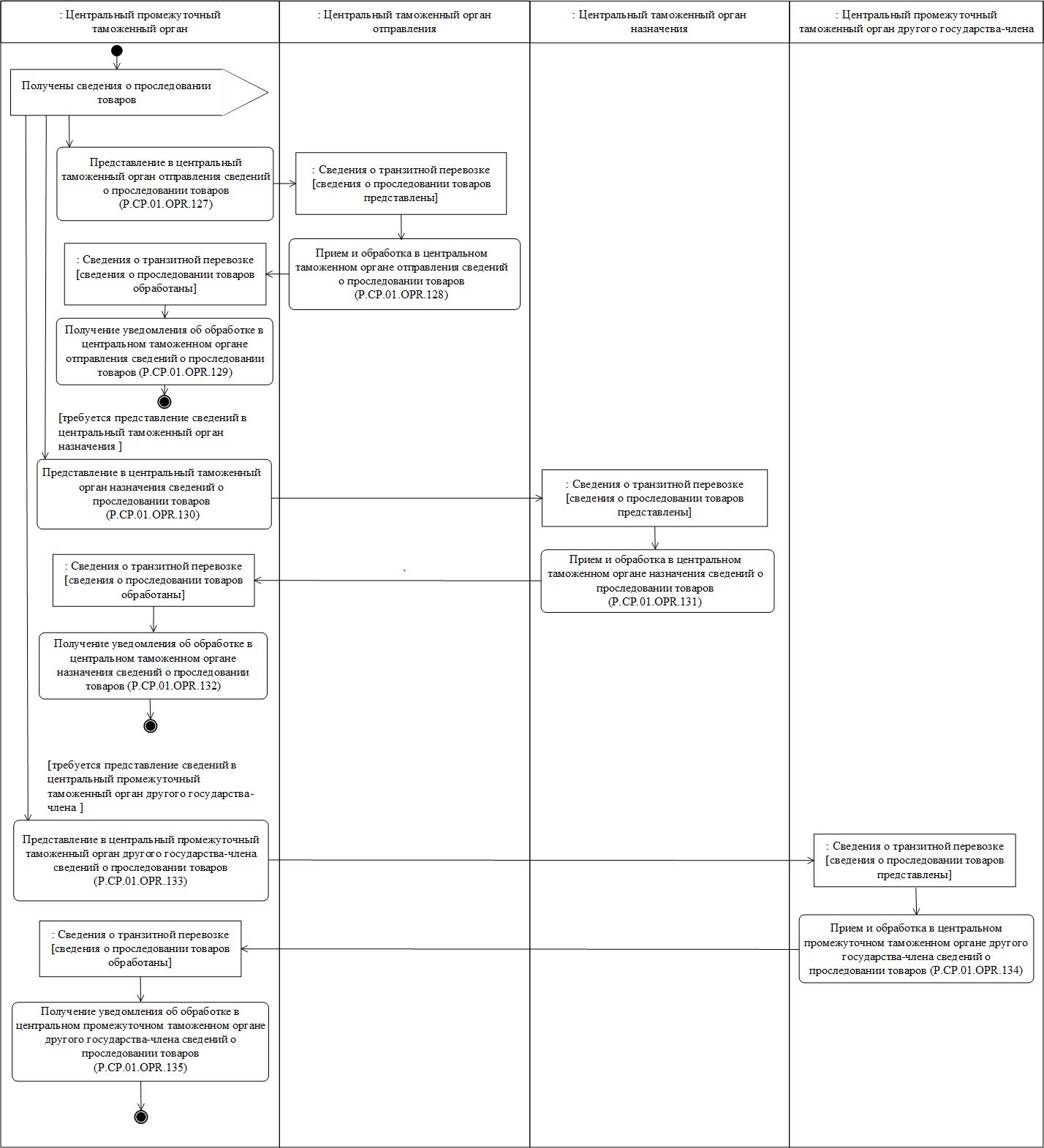 
      Рис. 23. Схема выполнения процедуры "Информирование о соблюдении маршрута перевозки (транспортировки) товаров" (P.CP.01.PRC.017)
      224. Процедура "Информирование о соблюдении маршрута перевозки (транспортировки) товаров" (P.CP.01.PRC.017) осуществляется при подтверждении соблюдения маршрута перевозки (транспортировки) товаров, установленного таможенным органом отправления при выпуске товаров в соответствии с таможенной процедурой таможенного транзита с учетом изменений, внесенных в маршрут перевозки (транспортировки) товаров, в ходе таможенной процедуры таможенного транзита. После фиксации в информационной системе центрального промежуточного таможенного органа сведений о проследовании товаров, центральный промежуточный таможенный орган представляет указанные сведения в центральные таможенные органы других государств-членов. Состав участников информационного взаимодействия при выполнении процедуры "Информирование о соблюдении маршрута перевозки (транспортировки) товаров" (P.CP.01.PRC.017) определяется условиями выполнения отдельных операций процедуры общего процесса.
      225. Операция "Представление в центральный таможенный орган отправления сведений о проследовании товаров" (P.CP.01.OPR.127) выполняется при условии, что регион (зона) деятельности центрального промежуточного таможенного органа не совпадает с регионом (зоной) деятельности центрального таможенного органа отправления. По результатам выполнения операции центральный промежуточный таможенный орган, формирует и представляет в центральный таможенный орган отправления сведения о проследовании товаров.
      226. При получении центральным таможенным органом отправления сведений о проследовании товаров выполняется операция "Прием и обработка в центральном таможенном органе отправления сведений о проследовании товаров" (P.CP.01.OPR.128), по результатам выполнения которой осуществляются прием и обработка указанных сведений. В центральный промежуточный таможенный орган, направляется уведомление об обработке сведений о проследовании товаров.
      227. При получении центральным промежуточным таможенным органом уведомления об обработке сведений о проследовании товаров выполняется операция "Получение уведомления об обработке в центральном таможенном органе отправления сведений о проследовании товаров" (P.CP.01.OPR.129), по результатам выполнения которой осуществляются прием и обработка указанного уведомления.
      228. Операция "Представление в центральный таможенный орган назначения сведений о проследовании товаров" (P.CP.01.OPR.130) выполняется при условии, что регион (зона) деятельности центрального промежуточного таможенного органа не совпадает с регионом (зоной) деятельности центрального таможенного органа назначения. По результатам выполнения операции центральный промежуточный таможенный орган, формирует и представляет в центральный таможенный орган назначения сведения о проследовании товаров.
      229. При получении центральным таможенным органом назначения сведений о проследовании товаров выполняется операция "Прием и обработка в центральном таможенном органе назначения сведений о проследовании товаров" (P.CP.01.OPR.131), по результатам выполнения которой осуществляются прием и обработка указанных сведений. В центральный промежуточный таможенный орган, направляется уведомление об обработке сведений о проследовании товаров.
      230. При получении центральным промежуточным таможенным органом уведомления об обработке сведений о проследовании товаров выполняется операция "Получение уведомления об обработке в центральном таможенном органе назначения сведений о проследовании товаров" (P.CP.01.OPR.132), по результатам выполнения которой осуществляются прием и обработка указанного уведомления.
      231. Операция "Представление в центральный промежуточный таможенный орган другого государства-члена сведений о проследовании товаров" (P.CP.01.OPR.133) выполняется при условии, что сведения о выпуске товаров содержат информацию о таможенных органах, в которых запланировано подтверждение соблюдения установленного маршрута перевозки (с учетом изменений, внесенных в маршрут перевозки (транспортировки) товаров), и (или) о таможенных органах, в которых запланировано осуществление грузовых операций, и указанные таможенные органы находятся вне региона (зоны) деятельности центрального промежуточного таможенного органа. По результатам выполнения операции центральный промежуточный таможенный орган формирует и представляет в центральный промежуточный таможенный орган другого государства-члена сведения о проследовании товаров. Операция "Представление в центральный промежуточный таможенный орган другого государства-члена сведений о проследовании товаров" (P.CP.01.OPR.133) выполняется для каждого центрального промежуточного таможенного органа другого государства-члена, удовлетворяющего условию выполнения операции. 
      232. При получении центральным промежуточным таможенным органом другого государства-члена сведений о проследовании товаров выполняется операция "Прием и обработка в центральном промежуточном таможенном органе другого государства-члена сведений о проследовании товаров" (P.CP.01.OPR.134), по результатам выполнения которой осуществляются прием и обработка указанного уведомления. В центральный промежуточный таможенный орган, направляется уведомление об обработке сведений о проследовании товаров.
      233. При получении центральным промежуточным таможенным органом уведомления об обработке сведений о проследовании товаров выполняется операция "Получение уведомления об обработке в центральном промежуточном таможенном органе другого государства-члена сведений о проследовании товаров" (P.CP.01.OPR.135), по результатам выполнения которой осуществляются прием и обработка указанного уведомления.
      234. Результатом выполнения процедуры "Информирование о соблюдении маршрута перевозки (транспортировки) товаров" (P.CP.01.PRC.017) является обработка сведений о проследовании товаров всеми центральными таможенными органами, в которые представлены указанные сведения.
      235. Перечень операций общего процесса, выполняемых в рамках процедуры "Информирование о соблюдении маршрута перевозки (транспортировки) товаров" (P.CP.01.PRC.017), приведен в таблице 151.
      Таблица 151 Перечень операций общего процесса, выполняемых в рамках процедуры "Информирование о соблюдении маршрута перевозки (транспортировки) товаров" (P.CP.01.PRC.017)
      Таблица 152 Описание операции "Представление в центральный таможенный орган отправления сведений о проследовании товаров" (P.CP.01.OPR.127)
      Таблица 153 Описание операции "Прием и обработка в центральном таможенном органе отправления сведений о проследовании товаров" (P.CP.01.OPR.128)
      Таблица 154 Описание операции "Получение уведомления об обработке 
в центральном таможенном органе отправления сведений 
о проследовании товаров" (P.CP.01.OPR.129)
      Таблица 155 Описание операции "Представление в центральный таможенный орган назначения сведений о проследовании товаров" (P.CP.01.OPR.130)
      Таблица 156 Описание операции "Прием и обработка в центральном таможенном органе назначения сведений о проследовании товаров" (P.CP.01.OPR.131)
      Таблица 157 Описание операции "Получение уведомления об обработке в центральном таможенном органе назначения сведений о проследовании товаров" (P.CP.01.OPR.132)
      Таблица 158 Описание операции "Представление в центральный промежуточный таможенный орган другого государства-члена сведений о проследовании товаров" (P.CP.01.OPR.133)
      Таблица 159 Описание операции "Прием и обработка в центральном промежуточном таможенном органе другого государства-члена сведений 
о проследовании товаров" (P.CP.01.OPR.134)
      Таблица 160 Описание операции "Получение уведомления об обработке в центральном промежуточном таможенном органе другого государства-члена сведений о проследовании товаров" (P.CP.01.OPR.135)
      Процедура "Изменение сведений о соблюдении маршрута перевозки (транспортировки) товаров" (P.CP.01.PRC.018)
      236. Схема выполнения процедуры "Изменение сведений о соблюдении маршрута перевозки (транспортировки) товаров" (P.CP.01.PRC.018) представлена на рисунке 24.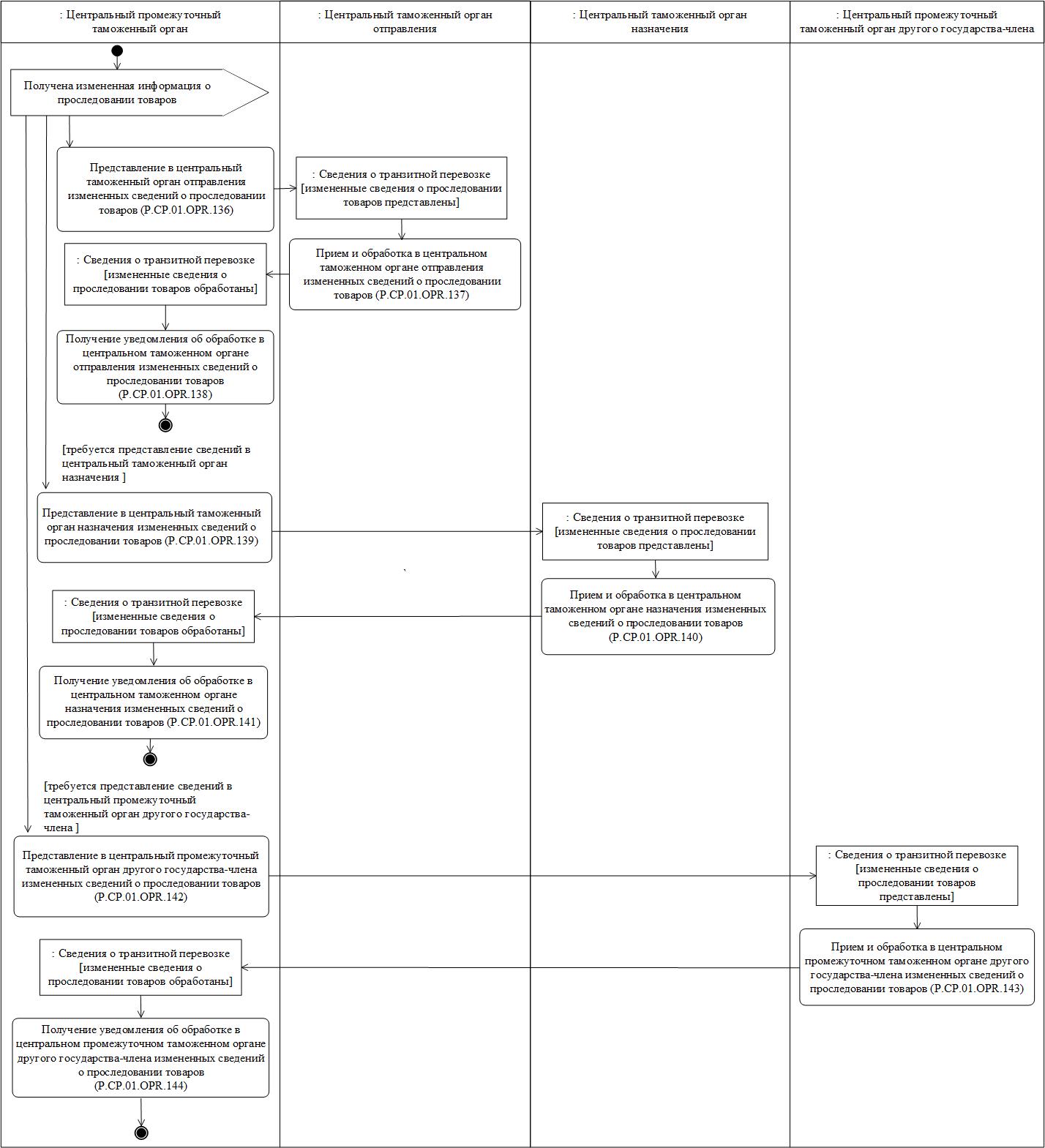 
      Рис. 24. Схема выполнения процедуры "Изменение сведений о соблюдении маршрута перевозки (транспортировки) товаров" (P.CP.01.PRC.018)
      237. Процедура "Изменение сведений о соблюдении маршрута перевозки (транспортировки) товаров" (P.CP.01.PRC.018) осуществляется после внесения изменений в сведения о проследовании товаров, при условии, что процедура "Информирование о соблюдении маршрута перевозки (транспортировки) товаров" (P.CP.01.PRC.017) выполнена успешно. При выполнении процедуры "Изменение сведений о соблюдении маршрута перевозки (транспортировки) товаров" (P.CP.01.PRC.018) центральный промежуточный таможенный орган представляет измененные сведения о проследовании товаров в центральные таможенные органы, в которые представлены сведения о проследовании товаров при выполнении процедуры "Информирование о соблюдении маршрута перевозки (транспортировки) товаров" (P.CP.01.PRC.017).
      238. Операция "Представление в центральный таможенный орган отправления измененных сведений о проследовании товаров" (P.CP.01.OPR.136) выполняется при условии, что сведения о проследовании товаров представлены в центральный таможенный орган отправления. По результатам выполнения операции центральный промежуточный таможенный орган формирует и представляет в центральный таможенный орган отправления измененные сведения о проследовании товаров.
      239. При получении центральным таможенным органом отправления измененных сведений о проследовании товаров выполняется операция "Прием и обработка в центральном таможенном органе отправления измененных сведений о проследовании товаров" (P.CP.01.OPR.137), по результатам выполнения которой осуществляются прием и обработка указанных сведений. В центральный промежуточный таможенный орган, направляется уведомление об обработке измененных сведений о проследовании товаров.
      240. При получении центральным промежуточным таможенным органом уведомления об обработке измененных сведений о проследовании товаров выполняется операция "Получение уведомления об обработке в центральном таможенном органе отправления измененных сведений о проследовании товаров" (P.CP.01.OPR.138), по результатам выполнения которой осуществляются прием и обработка указанного уведомления.
      241. Операция "Представление в центральный таможенный орган назначения измененных сведений о проследовании товаров" (P.CP.01.OPR.139) выполняется при условии, что сведения о проследовании товаров представлены в центральный таможенный орган назначения. По результатам выполнения операции центральный промежуточный таможенный орган формирует и представляет в центральный таможенный орган назначения измененные сведения о проследовании товаров.
      242. При получении центральным таможенным органом назначения измененных сведений о проследовании товаров выполняется операция "Прием и обработка в центральном таможенном органе назначения измененных сведений о проследовании товаров" (P.CP.01.OPR.140), по результатам выполнения которой осуществляются прием и обработка указанных сведений. В центральный промежуточный таможенный орган, направляется уведомление об обработке измененных сведений о проследовании товаров.
      243. При получении центральным промежуточным таможенным органом уведомления об обработке измененных сведений о проследовании товаров выполняется операция "Получение уведомления об обработке в центральном таможенном органе назначения измененных сведений о проследовании товаров" (P.CP.01.OPR.141), по результатам выполнения которой осуществляются прием и обработка указанного уведомления.
      244. Операция "Представление в центральный промежуточный таможенный орган другого государства-члена измененных сведений о проследовании товаров" (P.CP.01.OPR.142) выполняется при условии, что сведения о проследовании товаров представлены в центральный промежуточный таможенный орган другого государства-члена. По результатам выполнения операции центральный промежуточный таможенный орган формирует и представляет в центральный промежуточный таможенный орган другого государства-члена измененные сведения о проследовании товаров. Операция "Представление в центральный промежуточный таможенный орган другого государства-члена измененных сведений о проследовании товаров" (P.CP.01.OPR.142) выполняется для каждого центрального промежуточного таможенного органа другого государства-члена, удовлетворяющего условию выполнения операции. 
      245. При получении центральным промежуточным таможенным органом другого государства-члена измененных сведений о проследовании товаров выполняется операция "Прием и обработка в центральном промежуточном таможенном органе другого государства-члена измененных сведений о проследовании товаров" (P.CP.01.OPR.143), по результатам выполнения которой осуществляются прием и обработка указанных сведений. В центральный промежуточный таможенный орган, направляется уведомление об обработке измененных сведений о проследовании товаров.
      246. При получении центральным промежуточным таможенным органом уведомления об обработке измененных сведений о проследовании товаров выполняется операция "Получение уведомления об обработке в центральном промежуточном таможенном органе другого государства-члена измененных сведений о проследовании товаров" (P.CP.01.OPR.144), по результатам выполнения которой осуществляются прием и обработка указанного уведомления.
      247. Результатом выполнения процедуры "Изменение сведений о соблюдении маршрута перевозки (транспортировки) товаров" (P.CP.01.PRC.018) является обработка измененных сведений о проследовании товаров всеми центральными таможенными органами, в которые представлены указанные сведения.
      248. Перечень операций общего процесса, выполняемых в рамках процедуры "Изменение сведений о соблюдении маршрута перевозки (транспортировки) товаров" (P.CP.01.PRC.018), приведен в таблице 161.
      Таблица 161 Перечень операций общего процесса, выполняемых в рамках процедуры "Изменение сведений о соблюдении маршрута перевозки (транспортировки) товаров" (P.CP.01.PRC.018)
      Таблица 162 Описание операции "Представление в центральный таможенный орган отправления измененных сведений о проследовании товаров" (P.CP.01.OPR.136)
      Таблица 163 Описание операции "Прием и обработка в центральном таможенном органе отправления измененных сведений о проследовании товаров" (P.CP.01.OPR.137)
      Таблица 164 Описание операции "Получение уведомления об обработке в центральном таможенном органе отправления измененных сведений о проследовании товаров" (P.CP.01.OPR.138)
      Таблица 165 Описание операции "Представление в центральный таможенный орган назначения измененных сведений о проследовании товаров" (P.CP.01.OPR.139)
      Таблица 166 Описание операции "Прием и обработка в центральном таможенном органе назначения измененных сведений о проследовании товаров" (P.CP.01.OPR.140)
      Таблица 167 Описание операции "Получение уведомления об обработке 
в центральном таможенном органе назначения измененных сведений 
о проследовании товаров" (P.CP.01.OPR.141)
      Таблица 168 Описание операции "Представление в центральный промежуточный таможенный орган другого государства-члена измененных сведений о проследовании товаров" (P.CP.01.OPR.142)
      Таблица 169 Описание операции "Прием и обработка в центральном промежуточном таможенном органе другого государства-члена измененных сведений 
о проследовании товаров" (P.CP.01.OPR.143)
      Таблица 170 Описание операции "Получение уведомления об обработке 
в центральном промежуточном таможенном органе другого государства-члена измененных сведений о проследовании товаров" (P.CP.01.OPR.144)
      Процедура "Аннулирование сведений о соблюдении маршрута перевозки (транспортировки) товаров" (P.CP.01.PRC.019)
      249. Схема выполнения процедуры "Аннулирование сведений о соблюдении маршрута перевозки (транспортировки) товаров" (P.CP.01.PRC.019) представлена на рисунке 25.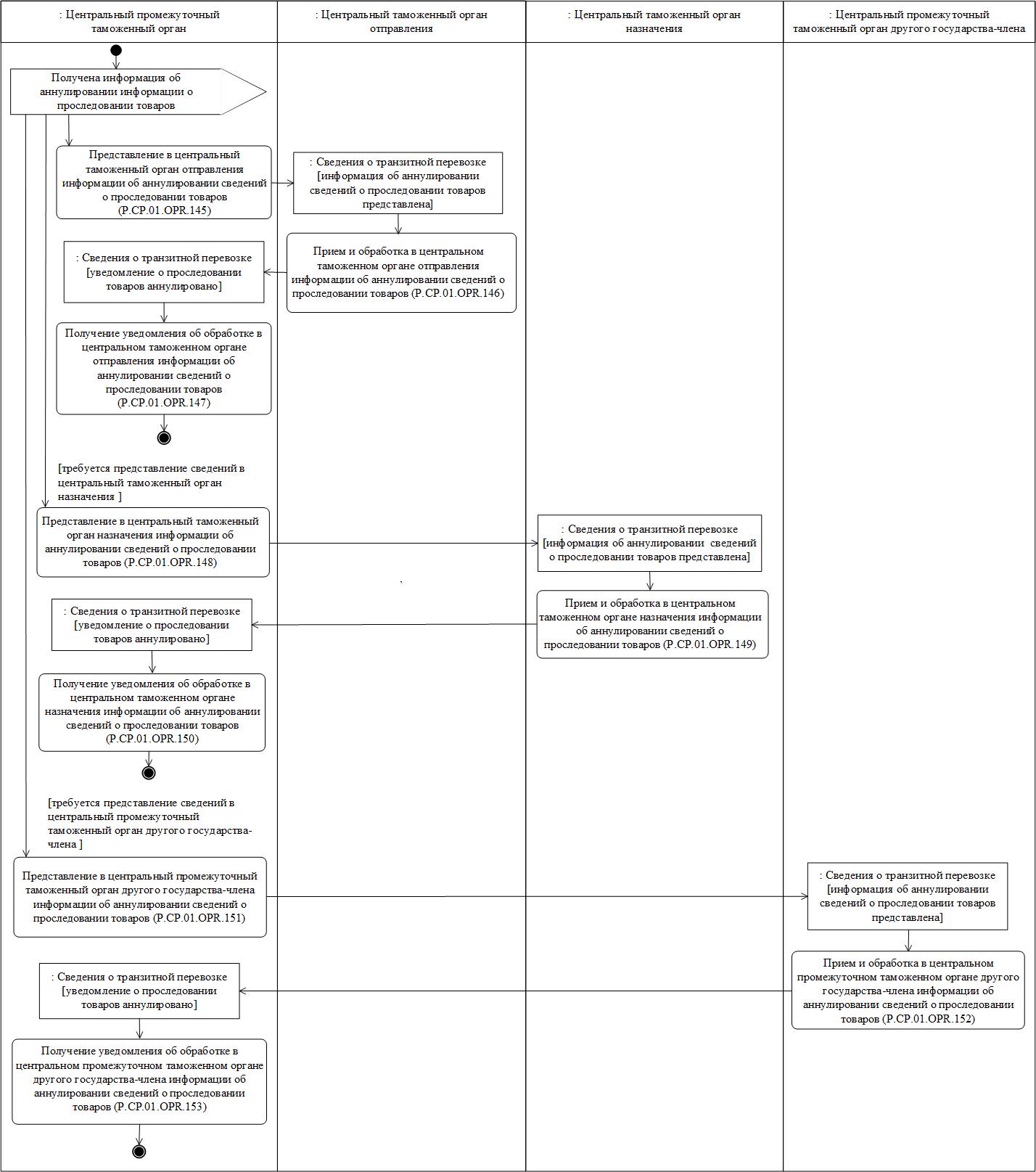 
      Рис. 25. Схема выполнения процедуры "Аннулирование сведений о соблюдении маршрута перевозки (транспортировки) товаров" (P.CP.01.PRC.019)
      250. Процедура "Аннулирование сведений о соблюдении маршрута перевозки (транспортировки) товаров" (P.CP.01.PRC.019) осуществляется при необходимости аннулирования ранее направленных сведений о подтверждении соблюдения маршрута перевозки (транспортировки) товаров, при условии, что процедура "Информирование о соблюдении маршрута перевозки (транспортировки) товаров" (P.CP.01.PRC.017) выполнена успешно. При выполнении процедуры, центральный промежуточный таможенный орган представляет информацию об аннулировании сведений о проследовании товаров в центральные таможенные органы, в которые представлены сведения о проследовании товаров при выполнении процедуры "Информирование о соблюдении маршрута перевозки (транспортировки) товаров" (P.CP.01.PRC.017).
      251. Операция "Представление в центральный таможенный орган отправления информации об аннулировании сведений о проследовании товаров" (P.CP.01.OPR.145) выполняется при условии, что сведения о проследовании товаров представлены в центральный таможенный орган отправления. По результатам выполнения операции центральный промежуточный таможенный орган, формирует и представляет в центральный таможенный орган отправления информацию об аннулировании сведений о проследовании товаров.
      252. При получении центральным таможенным органом отправления информации об аннулировании сведений о проследовании товаров выполняется операция "Прием и обработка в центральном таможенном органе отправления информации об аннулировании сведений о проследовании товаров" (P.CP.01.OPR.146), по результатам выполнения которой осуществляются прием и обработка указанной информации. В центральный промежуточный таможенный орган, направляется уведомление об обработке информации об аннулировании сведений о проследовании товаров.
      253. При получении центральным промежуточным таможенным органом уведомления об обработке информации об аннулировании сведений о проследовании товаров выполняется операция "Получение уведомления об обработке в центральном таможенном органе отправления информации об аннулировании сведений о проследовании товаров" (P.CP.01.OPR.147), по результатам выполнения которой осуществляются прием и обработка указанного уведомления.
      254. Операция "Представление в центральный таможенный орган назначения информации об аннулировании сведений о проследовании товаров" (P.CP.01.OPR.148) выполняется при условии, что сведения о проследовании товаров представлены в центральный таможенный орган отправления. По результатам выполнения операции центральный промежуточный таможенный орган, формирует и представляет в центральный таможенный орган назначения информацию об аннулировании сведений о проследовании товаров.
      255. При получении центральным таможенным органом назначения информации об аннулировании сведений о проследовании товаров выполняется операция "Прием и обработка в центральном таможенном органе назначения информации об аннулировании сведений о проследовании товаров" (P.CP.01.OPR.149), по результатам выполнения которой осуществляются прием и обработка указанной информации. В центральный промежуточный таможенный орган, направляется уведомление об обработке информации об аннулировании сведений о проследовании товаров.
      256. При получении центральным промежуточным таможенным органом уведомления об обработке информации об аннулировании сведений о проследовании товаров выполняется операция "Получение уведомления об обработке в центральном таможенном органе назначения информации об аннулировании сведений о проследовании товаров" (P.CP.01.OPR.150), по результатам выполнения которой осуществляются прием и обработка указанного уведомления.
      257. Операция "Представление в центральный промежуточный таможенный орган другого государства-члена информации об аннулировании сведений о проследовании товаров" (P.CP.01.OPR.151) выполняется при условии, что сведения о проследовании товаров представлены в центральный промежуточный таможенный орган другого государства-члена. По результатам выполнения операции центральный промежуточный таможенный орган формирует и представляет в центральный промежуточный таможенный орган другого государства-члена информацию об аннулировании сведений о проследовании товаров. Операция "Представление в центральный промежуточный таможенный орган другого государства-члена информации об аннулировании сведений о проследовании товаров" (P.CP.01.OPR.151) выполняется для каждого центрального промежуточного таможенного органа другого государства-члена, удовлетворяющего условию выполнения операции.
      258. При получении центральным промежуточным таможенным органом другого государства-члена информации об аннулировании сведений о проследовании товаров выполняется операция "Прием и обработка в центральном промежуточном таможенном органе другого государства-члена информации об аннулировании сведений о проследовании товаров" (P.CP.01.OPR.152), по результатам выполнения которой осуществляются прием и обработка указанной информации. В центральный промежуточный таможенный орган, направляется уведомление об обработке информации об аннулировании сведений о проследовании товаров.
      259. При получении центральным промежуточным таможенным органом уведомления об обработке информации об аннулировании сведений о проследовании товаров выполняется операция "Получение уведомления об обработке в центральном промежуточном таможенном органе другого государства-члена информации об аннулировании сведений о проследовании товаров" (P.CP.01.OPR.153), по результатам выполнения которой осуществляются прием и обработка указанного уведомления.
      260. Результатом выполнения процедуры "Аннулирование сведений о соблюдении маршрута перевозки (транспортировки) товаров" (P.CP.01.PRC.019) является обработка информации об аннулировании сведений о проследовании товаров всеми центральными таможенными органами, в которые представлена указанная информация.
      261. Перечень операций общего процесса, выполняемых в рамках процедуры "Аннулирование сведений о соблюдении маршрута перевозки (транспортировки) товаров" (P.CP.01.PRC.019), приведен в таблице 171.
      Таблица 171 Перечень операций общего процесса, выполняемых в рамках процедуры "Аннулирование сведений о соблюдении маршрута перевозки (транспортировки) товаров" (P.CP.01.PRC.019)
      Таблица 172 Описание операции "Представление в центральный таможенный орган отправления информации об аннулировании сведений о проследовании товаров" (P.CP.01.OPR.145)
      Таблица 173 Описание операции "Прием и обработка в центральном таможенном органе отправления информации об аннулировании сведений о проследовании товаров" (P.CP.01.OPR.146)
      Таблица 174 Описание операции "Получение уведомления об обработке 
в центральном таможенном органе отправления информации 
об аннулировании сведений о проследовании товаров" (P.CP.01.OPR.147)
      Таблица 175 Описание операции "Представление в центральный таможенный орган назначения информации об аннулировании сведений о проследовании товаров" (P.CP.01.OPR.148)
      Таблица 176 Описание операции "Прием и обработка в центральном таможенном органе назначения информации об аннулировании сведений о проследовании товаров" (P.CP.01.OPR.149)
      Таблица 177 Описание операции "Получение уведомления об обработке 
в центральном таможенном органе назначения информации 
об аннулировании сведений о проследовании товаров" (P.CP.01.OPR.150)
      Таблица 178 Описание операции "Представление в центральный промежуточный таможенный орган другого государства-члена информации об аннулировании сведений о проследовании товаров" (P.CP.01.OPR.151)
      Таблица 179 Описание операции "Прием и обработка в центральном промежуточном таможенном органе другого государства-члена информации об аннулировании сведений о проследовании товаров" (P.CP.01.OPR.152)
      Таблица 180 Описание операции "Получение уведомления об обработке в центральном промежуточном таможенном органе другого государства-члена информации об аннулировании сведений о проследовании товаров" (P.CP.01.OPR.153)
      Процедура "Информирование о совершении запланированных грузовых операций" (P.CP.01.PRC.020)
      262. Схема выполнения процедуры "Информирование о совершении запланированных грузовых операций" (P.CP.01.PRC.020) представлена на рисунке 26.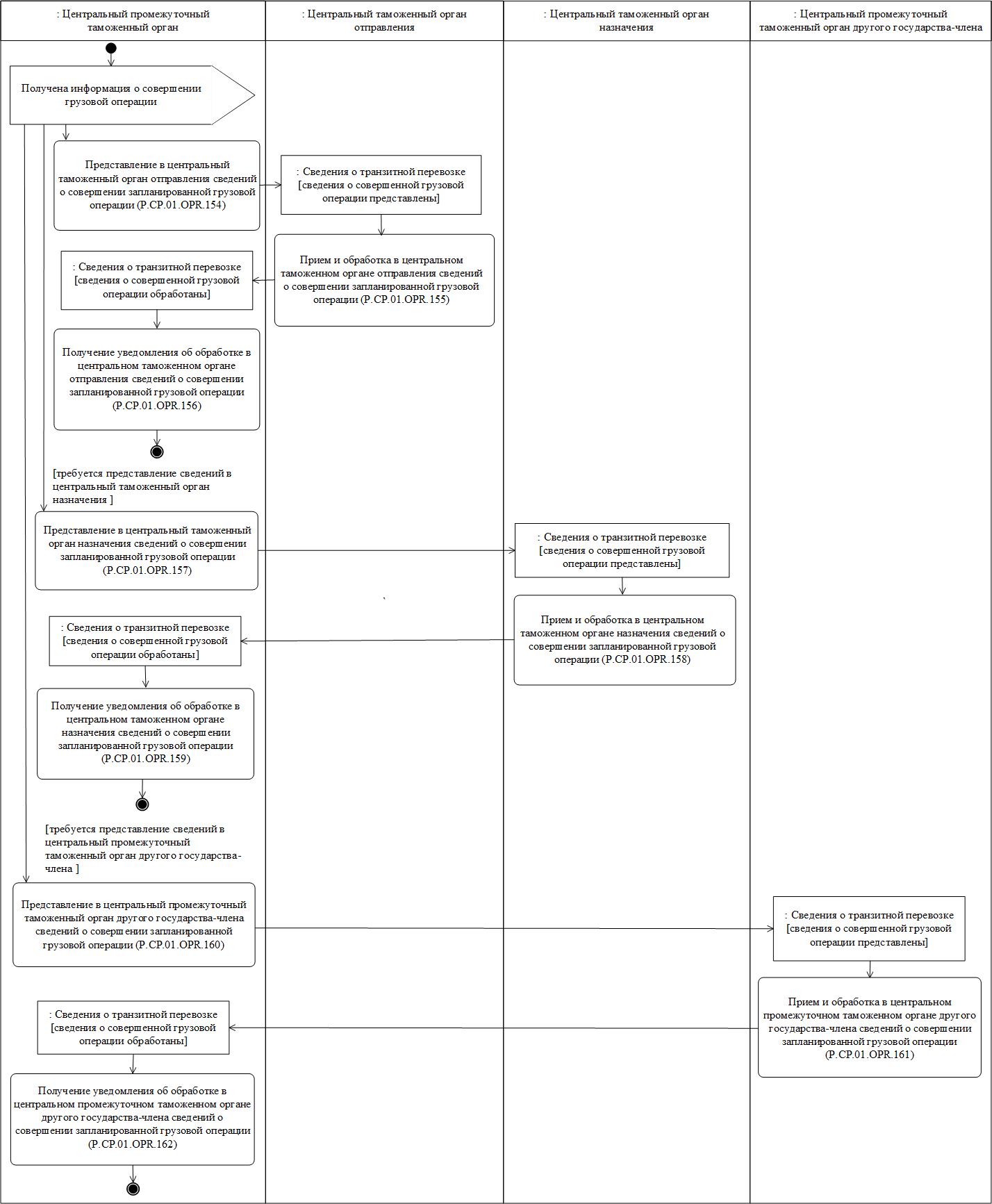 
      Рис. 26. Схема выполнения процедуры "Информирование о совершении запланированных грузовых операций" (P.CP.01.PRC.020)
      263. Процедура "Информирование о совершении запланированных грузовых операций" (P.CP.01.PRC.020) осуществляется в случае совершения грузовых операций, при условии, что сведения о таких операциях заявлены в сведениях о выпуске товаров. После фиксации в информационной системе центрального промежуточного таможенного органа сведений о совершении грузовых операций, центральный промежуточный таможенный орган представляет указанные сведения в центральные таможенные органы других государств-членов. Состав участников информационного взаимодействия при выполнении процедуры "Информирование о совершении запланированных грузовых операций" (P.CP.01.PRC.020) определяется условиями выполнения отдельных операций процедуры общего процесса.
      264. Операция "Представление в центральный таможенный орган отправления сведений о совершении запланированных грузовых операций" (P.CP.01.OPR.154) выполняется при условии, что регион (зона) деятельности центрального промежуточного таможенного органа не совпадает с регионом (зоной) деятельности центрального таможенного органа отправления. По результатам выполнения операции центральный промежуточный таможенный орган, формирует и представляет в центральный таможенный орган отправления сведения о совершении грузовых операций.
      265. При получении центральным таможенным органом отправления сведений о совершении грузовых операций выполняется операция "Прием и обработка в центральном таможенном органе отправления сведений о совершении запланированных грузовых операций" (P.CP.01.OPR.155), по результатам выполнения которой осуществляются прием и обработка указанных сведений. В центральный промежуточный таможенный орган, направляется уведомление об обработке сведений о совершении грузовых операций.
      266. При получении центральным промежуточным таможенным органом уведомления об обработке сведений о совершении грузовых операций выполняется операция "Получение уведомления об обработке в центральном таможенном органе отправления сведений о совершении запланированных грузовых операций" (P.CP.01.OPR.156), по результатам выполнения которой осуществляются прием и обработка указанных сведений.
      267. Операция "Представление в центральный таможенный орган назначения сведений о совершении запланированных грузовых операций" (P.CP.01.OPR.157) выполняется при условии, что регион (зона) деятельности центрального промежуточного таможенного органа не совпадает с регионом (зоной) деятельности центрального таможенного органа назначения. По результатам выполнения операции центральный промежуточный таможенный орган, формирует и представляет в центральный таможенный орган назначения сведения о совершении грузовых операций.
      268. При получении центральным таможенным органом назначения сведений о совершении грузовых операций выполняется операция "Прием и обработка в центральном таможенном органе назначения сведений о совершении запланированных грузовых операций" (P.CP.01.OPR.158), по результатам выполнения которой осуществляются прием и обработка указанных сведений. В центральный промежуточный таможенный орган, направляется уведомление об обработке сведений о совершении грузовых операций.
      269. При получении центральным промежуточным таможенным органом уведомления об обработке сведений о совершении грузовых операций выполняется операция "Получение уведомления об обработке в центральном таможенном органе назначения сведений о совершении запланированных грузовых операций" (P.CP.01.OPR.159), по результатам выполнения которой осуществляются прием и обработка указанного уведомления.
      270. Операция "Представление в центральный промежуточный таможенный орган другого государства-члена сведений о совершении запланированных грузовых операций" (P.CP.01.OPR.160) выполняется при условии, что сведения о выпуске товаров содержат информацию о таможенных органах, в которых запланировано подтверждение соблюдения установленного маршрута перевозки (с учетом изменений, внесенных в маршрут перевозки (транспортировки) товаров), и (или) о таможенных органах, в которых запланировано осуществление грузовых операций, и указанные таможенные органы находятся вне региона (зоны) деятельности центрального промежуточного таможенного органа. По результатам выполения операции "Представление в центральный промежуточный таможенный орган другого государства-члена сведений о совершении запланированных грузовых операций" (P.CP.01.OPR.160) центральный промежуточный таможенный орган формирует и представляет в центральный промежуточный таможенный орган другого государства-члена соответствующие сведения. Операция "Представление в центральный промежуточный таможенный орган другого государства-члена сведений о совершении запланированных грузовых операций" (P.CP.01.OPR.160) выполняется для каждого центрального промежуточного таможенного органа другого государства-члена, удовлетворяющего условию выполнения операции.
      271. При получении центральным промежуточным таможенным органом другого государства-члена сведений о совершении грузовых операций выполняется операция "Прием и обработка в центральном промежуточном таможенном органе другого государства-члена сведений о совершении запланированных грузовых операций" (P.CP.01.OPR.161), по результатам выполнения которой осуществляются прием и обработка указанного уведомления. В центральный промежуточный таможенный орган, направляется уведомление об обработке сведений о совершении грузовых операций.
      272. При получении центральным промежуточным таможенным органом уведомления об обработке сведений о совершении грузовых операций выполняется операция "Получение уведомления об обработке в центральном промежуточном таможенном органе другого государства-члена сведений о совершении запланированных грузовых операций" (P.CP.01.OPR.162), по результатам выполнения которой осуществляются прием и обработка указанного уведомления.
      273. Результатом выполнения процедуры "Информирование о совершении запланированных грузовых операций" (P.CP.01.PRC.020) является обработка сведений о совершении грузовых операций всеми центральными таможенными органами, в которые представлены указанные сведения.
      274. Перечень операций общего процесса, выполняемых в рамках процедуры "Информирование о совершении запланированных грузовых операций" (P.CP.01.PRC.020), приведен в таблице 181.
      Таблица 181 Перечень операций общего процесса, выполняемых в рамках процедуры "Информирование о совершении запланированных грузовых операций" (P.CP.01.PRC.020)
      Таблица 182 Описание операции "Представление в центральный таможенный орган отправления сведений о совершении запланированных грузовых операций" (P.CP.01.OPR.154)
      Таблица 183 Описание операции "Прием и обработка в центральном таможенном органе отправления сведений о совершении запланированных грузовых операций" (P.CP.01.OPR.155)
      Таблица 184 Описание операции "Получение уведомления об обработке в центральном таможенном органе отправления сведений о совершении запланированных грузовых операций" (P.CP.01.OPR.156)
      Таблица 185 Описание операции "Представление в центральный таможенный орган назначения сведений о совершении запланированных грузовых операций" (P.CP.01.OPR.157)
      Таблица 186 Описание операции "Прием и обработка в центральном таможенном органе назначения сведений о совершении запланированных грузовых операций" (P.CP.01.OPR.158)
      Таблица 187 Описание операции "Получение уведомления об обработке в центральном таможенном органе назначения сведений о совершении запланированных грузовых операций" (P.CP.01.OPR.159)
      Таблица 188 Описание операции "Представление в центральный промежуточный таможенный орган другого государства-члена сведений о совершении запланированных грузовых операций" (P.CP.01.OPR.160)
      Таблица 189 Описание операции "Прием и обработка в центральном промежуточном таможенном органе другого государства-члена сведений о совершении запланированных грузовых операций" (P.CP.01.OPR.161)
      Таблица 190 Описание операции "Получение уведомления об обработке в центральном промежуточном таможенном органе другого государства-члена сведений о совершении запланированных грузовых операций" (P.CP.01.OPR.162)
      Процедура "Изменение сведений о совершении запланированных грузовых операций" (P.CP.01.PRC.021)
      275. Схема выполнения процедуры "Изменение сведений о совершении запланированных грузовых операций" (P.CP.01.PRC.021) представлена на рисунке 27.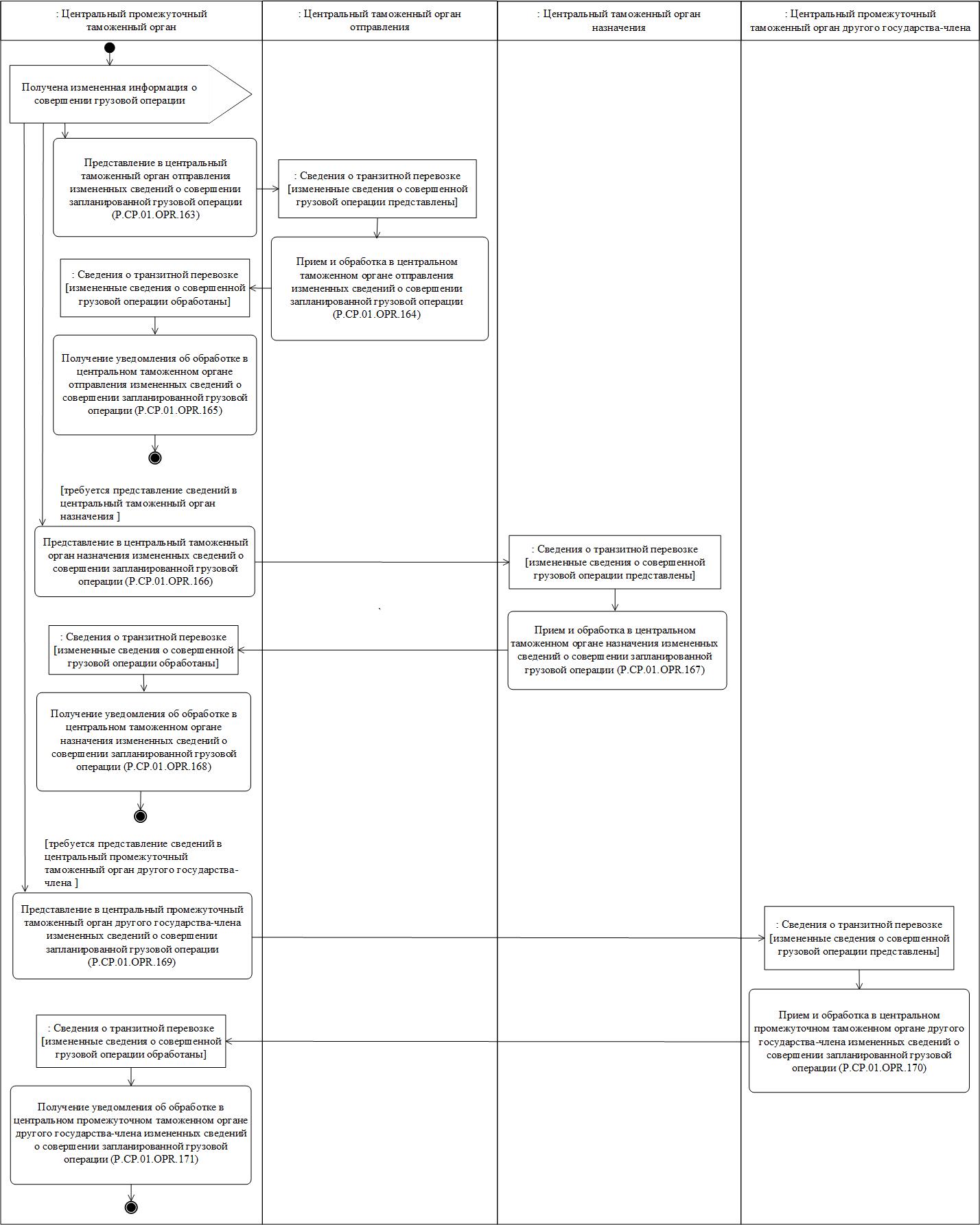 
      Рис. 27. Схема выполнения процедуры "Изменение сведений о совершении запланированных грузовых операций" (P.CP.01.PRC.021)
      276. Процедура "Изменение сведений о совершении запланированных грузовых операций" (P.CP.01.PRC.021) осуществляется после внесения изменений в сведения о совершении грузовых операций, при условии, что процедура "Информирование о совершении запланированных грузовых операций" (P.CP.01.PRC.020) выполнена успешно. При выполнении процедуры "Изменение сведений о совершении запланированных грузовых операций" (P.CP.01.PRC.021) центральный промежуточный таможенный орган представляет измененные сведения о совершении грузовых операций в центральные таможенные органы, в которые представлены сведения о совершении грузовых операций при выполнении процедуры "Информирование о совершении запланированных грузовых операций" (P.CP.01.PRC.020).
      277. Операция "Представление в центральный таможенный орган отправления измененных сведений о совершении запланированных грузовых операций" (P.CP.01.OPR.163) выполняется при условии, что сведения о совершении грузовых операций представлены в центральный таможенный орган отправления. По результатам выполнения операции центральный промежуточный таможенный орган, формирует и представляет в центральный таможенный орган отправления измененные сведения о совершении грузовых операций.
      278. При получении центральным таможенным органом отправления измененных сведений о совершении грузовых операций выполняется операция "Прием и обработка в центральном таможенном органе отправления измененных сведений о совершении запланированных грузовых операций" (P.CP.01.OPR.164), по результатам выполнения которой осуществляются прием и обработка указанных сведений. В центральный промежуточный таможенный орган, направляется уведомление об обработке измененных сведений о совершении грузовых операций.
      279. При получении центральным промежуточным таможенным органом уведомления об обработке измененных сведений о совершении грузовых операций выполняется операция "Получение уведомления об обработке в центральном таможенном органе отправления измененных сведений о совершении запланированных грузовых операций" (P.CP.01.OPR.165), по результатам выполнения которой осуществляются прием и обработка указанного уведомления.
      280. Операция "Представление в центральный таможенный орган назначения измененных сведений о совершении запланированных грузовых операций" (P.CP.01.OPR.166) выполняется при условии, что сведения о совершении грузовых операций представлены в центральный таможенный орган назначения. По результатам выполнения операции центральный промежуточный таможенный орган, формирует и представляет в центральный таможенный орган назначения измененные сведения о совершении грузовых операций.
      281. При получении центральным таможенным органом назначения измененных сведений о совершении грузовых операций выполняется операция "Прием и обработка в центральном таможенном органе назначения измененных сведений о совершении запланированных грузовых операций" (P.CP.01.OPR.167), по результатам выполнения которой осуществляются прием и обработка указанных сведений. В центральный промежуточный таможенный орган, направляется уведомление об обработке измененных сведений о совершении грузовых операций.
      282. При получении центральным промежуточным таможенным органом уведомления об обработке измененных сведений о совершении грузовых операций выполняется операция "Получение уведомления об обработке в центральном таможенном органе назначения измененных сведений о совершении запланированных грузовых операций" (P.CP.01.OPR.168), по результатам выполнения которой осуществляются прием и обработка указанного уведомления.
      283. Операция "Представление в центральный промежуточный таможенный орган другого государства-члена измененных сведений о совершении запланированных грузовых операций" (P.CP.01.OPR.169) выполняется при условии, что сведения о совершении грузовых операций представлены в центральный промежуточный таможенный орган другого государства-члена. По результатам выполнения операции центральный промежуточный таможенный орган формирует  представляет в центральный промежуточный таможенный орган другого государства-члена измененные сведения о совершении грузовых операций. Операция "Представление в центральный промежуточный таможенный орган другого государства-члена измененных сведений о совершении запланированных грузовых операций" (P.CP.01.OPR.169) выполняется для каждого центрального промежуточного таможенного органа другого государства-члена, удовлетворяющего условию выполнения операции.
      284. При получении центральным промежуточным таможенным органом другого государства-члена измененных сведений о совершении грузовых операций выполняется операция "Прием и обработка в центральном промежуточном таможенном органе другого государства-члена измененных сведений о совершении запланированных грузовых операций" (P.CP.01.OPR.170), по результатам выполнения которой осуществляются прием и обработка указанных сведений. В центральный промежуточный таможенный орган, направляется уведомление об обработке измененных сведений о совершении грузовых операций.
      285. При получении центральным промежуточным таможенным органом уведомления об обработке измененных сведений о совершении грузовых операций выполняется операция "Получение уведомления об обработке в центральном промежуточном таможенном органе другого государства-члена измененных сведений о совершении запланированных грузовых операций" (P.CP.01.OPR.171), по результатам выполнения которой осуществляются прием и обработка указанного уведомления.
      286. Результатом выполнения процедуры "Изменение сведений о совершении запланированных грузовых операций" (P.CP.01.PRC.021) является обработка измененных сведений о совершении грузовых операций всеми центральными таможенными органами, в которые представлены указанные сведения.
      287. Перечень операций общего процесса, выполняемых в рамках процедуры "Изменение сведений о совершении запланированных грузовых операций" (P.CP.01.PRC.021), приведен в таблице 191.
      Таблица 191 Перечень операций общего процесса, выполняемых в рамках процедуры "Изменение сведений о совершении запланированных грузовых операций" (P.CP.01.PRC.021)
      Таблица 192 Описание операции "Представление в центральный таможенный орган отправления измененных сведений о совершении запланированных грузовых операций" (P.CP.01.OPR.163)
      Таблица 193 Описание операции "Прием и обработка в центральном таможенном органе отправления измененных сведений о совершении запланированных грузовых операций" (P.CP.01.OPR.164)
      Таблица 194 Описание операции "Получение уведомления об обработке 
в центральном таможенном органе отправления измененных сведений 
о совершении запланированных грузовых операций" (P.CP.01.OPR.165)
      Таблица 195 Описание операции "Представление в центральный таможенный орган назначения измененных сведений о совершении запланированных грузовых операций" (P.CP.01.OPR.166)
      Таблица 196 Описание операции "Прием и обработка в центральном таможенном органе назначения измененных сведений о совершении запланированных грузовых операций" (P.CP.01.OPR.167)
      Таблица 197 Описание операции "Получение уведомления об обработке в центральном таможенном органе назначения измененных сведений о совершении запланированных грузовых операций" (P.CP.01.OPR.168)
      Таблица 198 Описание операции "Представление в центральный промежуточный таможенный орган другого государства-члена измененных сведений о совершении запланированных грузовых операций" (P.CP.01.OPR.169)
      Таблица 199 Описание операции "Прием и обработка в центральном промежуточном таможенном органе другого государства-члена измененных сведений о совершении запланированных грузовых операций" (P.CP.01.OPR.170)
      Таблица 200 Описание операции "Получение уведомления об обработке в центральном промежуточном таможенном органе другого государства-члена измененных сведений о совершении запланированных грузовых операций" (P.CP.01.OPR.171)
      Процедура "Аннулирование сведений о совершении запланированных грузовых операций" (P.CP.01.PRC.022)
      288. Схема выполнения процедуры "Аннулирование сведений о совершении запланированных грузовых операций" (P.CP.01.PRC.022) представлена на рисунке 28.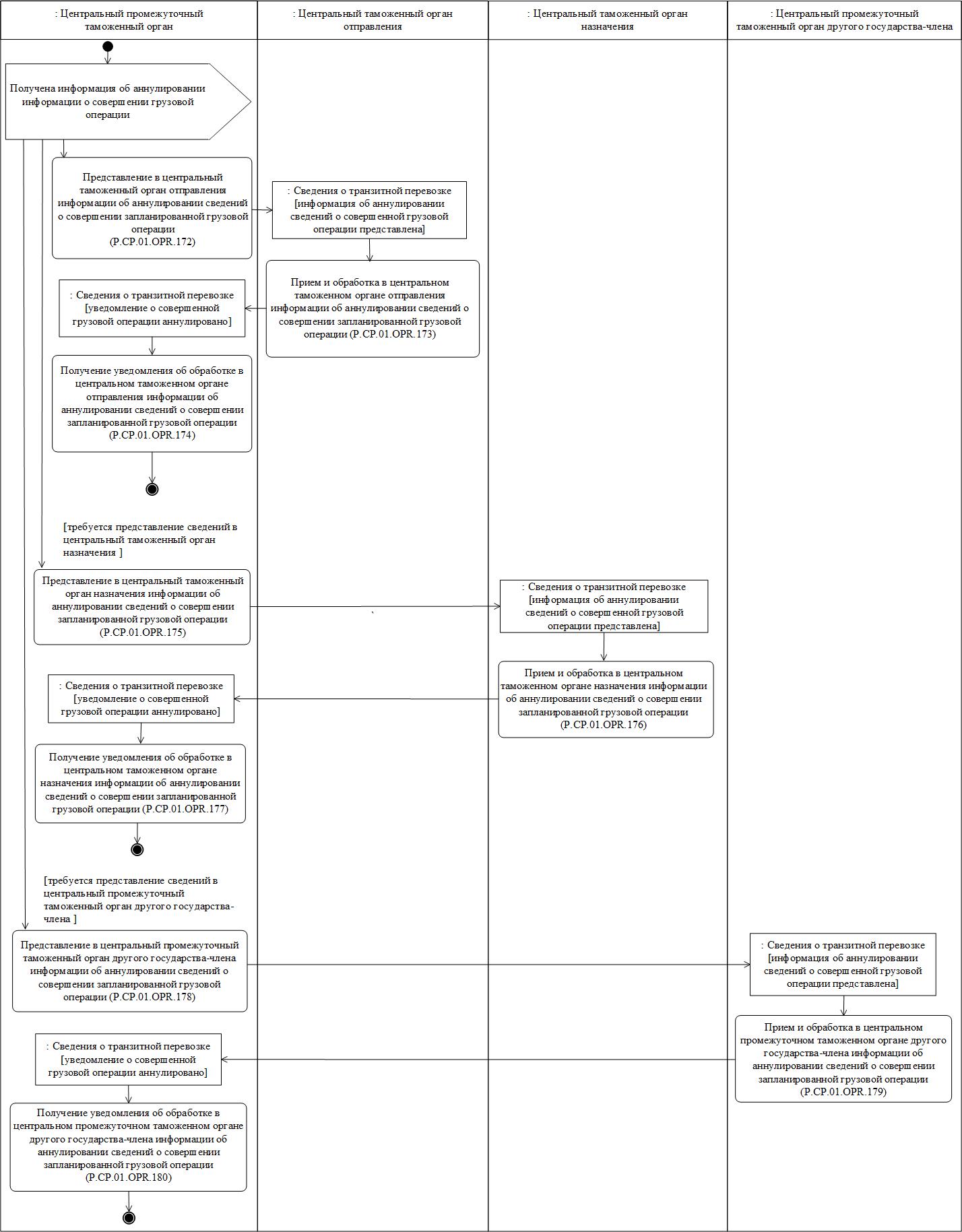 
      Рис. 28. Схема выполнения процедуры "Аннулирование сведений о совершении запланированных грузовых операций" (P.CP.01.PRC.022)
      289. Процедура "Аннулирование сведений о совершении запланированных грузовых операций" (P.CP.01.PRC.022) осуществляется при необходимости аннулирования ранее направленных сведений о совершении грузовых операций, при условии, что процедура "Информирование о совершении запланированных грузовых операций" (P.CP.01.PRC.020) выполнена успешно. При выполнении процедуры центральный промежуточный таможенный орган представляет информацию об аннулировании сведений о совершении грузовых операций в центральные таможенные органы, в которые представлены сведения о совершении грузовых операций при выполнении процедуры "Информирование о совершении запланированных грузовых операций" (P.CP.01.PRC.020).
      290. Операция "Представление в центральный таможенный орган отправления информации об аннулировании сведений о совершении запланированных грузовых операций" (P.CP.01.OPR.172) выполняется при условии, что сведения о совершении грузовых операций представлены в центральный таможенный орган отправления. По результатам выполнения операции центральный промежуточный таможенный орган, формирует и представляет в центральный таможенный орган отправления информацию об аннулировании сведений о совершении запланированных грузовых операций.
      291. При получении центральным таможенным органом отправления информации об аннулировании сведений о совершении грузовых операций выполняется операция "Прием и обработка в центральном таможенном органе отправления информации об аннулировании сведений о совершении запланированных грузовых операций" (P.CP.01.OPR.173), по результатам выполнения которой осуществляются прием и обработка указанной информации. В центральный промежуточный таможенный орган, направляется уведомление об обработке информации об аннулировании сведений о совершении грузовых операций.
      292. При получении центральным промежуточным таможенным органом уведомления об обработке информации об аннулировании сведений о совершении грузовых операций выполняется операция "Получение уведомления об обработке в центральном таможенном органе отправления информации об аннулировании сведений о совершении запланированных грузовых операций" (P.CP.01.OPR.174), по результатам выполнения которой осуществляются прием и обработка указанного уведомления.
      293. Операция "Представление в центральный таможенный орган назначения информации об аннулировании сведений о совершении запланированных грузовых операций" (P.CP.01.OPR.175) выполняется при условии, что сведения о совершении грузовых операций представлены в центральный таможенный орган назначения. По результатам выполнения операции, центральный промежуточный таможенный орган формирует и представляет в центральный таможенный орган назначения информацию об аннулировании сведений о совершении запланированных грузовых операций.
      294. При получении центральным таможенным органом назначения информации об аннулировании сведений о совершении грузовых операций выполняется операция "Прием и обработка в центральном таможенном органе назначения информации об аннулировании сведений о совершении запланированных грузовых операций" (P.CP.01.OPR.176), по результатам выполнения которой осуществляются прием и обработка указанной информации. В центральный промежуточный таможенный орган, направляется уведомление об обработке информации об аннулировании сведений о совершении грузовых операций.
      295. При получении центральным промежуточным таможенным органом уведомления об обработке информации об аннулировании сведений о совершении грузовых операций выполняется операция "Получение уведомления об обработке в центральном таможенном органе назначения информации об аннулировании сведений о совершении запланированных грузовых операций" (P.CP.01.OPR.177), по результатам выполнения которой осуществляются прием и обработка указанного уведомления.
      296. Операция "Представление в центральный промежуточный таможенный орган другого государства-члена информации об аннулировании сведений о совершении запланированных грузовых операций" (P.CP.01.OPR.178) выполняется при условии, что сведения о совершении грузовых операций представлены в центральный промежуточный таможенный орган другого государства-члена. По результатам выполнения операции центральный промежуточный таможенный орган формирует и представляет в центральный промежуточный таможенный орган другого государства-члена информацию об аннулировании сведений о совершении запланированных грузовых операций. Операция "Представление в центральный промежуточный таможенный орган другого государства-члена информации об аннулировании сведений о совершении запланированных грузовых операций" (P.CP.01.OPR.178) выполняется для каждого центрального промежуточного таможенного органа другого государства-члена, удовлетворяющего условию выполнения операции.
      297. При получении центральным промежуточным таможенным органом другого государства-члена информации об аннулировании сведений о совершении грузовых операций выполняется операция "Прием и обработка в центральном промежуточном таможенном органе другого государства-члена информации об аннулировании сведений о совершении запланированных грузовых операций" (P.CP.01.OPR.179), по результатам выполнения которой осуществляются прием и обработка указанной информации. В центральный промежуточный таможенный орган, направляется уведомление об обработке информации об аннулировании сведений о совершении грузовых операций.
      298. При получении центральным промежуточным таможенным органом уведомления об обработке информации об аннулировании сведений о совершении грузовых операций выполняется операция "Получение уведомления об обработке в центральном промежуточном таможенном органе другого государства-члена информации об аннулировании сведений о совершении запланированных грузовых операций" (P.CP.01.OPR.180), по результатам выполнения которой осуществляются прием и обработка указанного уведомления.
      299. Результатом выполнения процедуры "Аннулирование сведений о совершении запланированных грузовых операций" (P.CP.01.PRC.022) является обработка информации об аннулировании сведений о совершении грузовых операций всеми центральными таможенными органами, в которые представлена указанная информация.
      300. Перечень операций общего процесса, выполняемых в рамках процедуры "Аннулирование сведений о совершении запланированных грузовых операций" (P.CP.01.PRC.022), приведен в таблице 201.
      Таблица 201 Перечень операций общего процесса, выполняемых в рамках процедуры "Аннулирование сведений о совершении запланированных грузовых операций" (P.CP.01.PRC.022)
      Таблица 202 Описание операции "Представление в центральный таможенный орган отправления информации об аннулировании сведений о совершении запланированных грузовых операций" (P.CP.01.OPR.172)
      Таблица 203 Описание операции "Прием и обработка в центральном таможенном органе отправления информации об аннулировании сведений 
о совершении запланированных грузовых операций" (P.CP.01.OPR.173)
      Таблица 204 Описание операции "Получение уведомления об обработке в центральном таможенном органе отправления информации об аннулировании сведений о совершении запланированных грузовых операций" (P.CP.01.OPR.174)
      Таблица 205 Описание операции "Представление в центральный таможенный орган назначения информации об аннулировании сведений о совершении запланированных грузовых операций" (P.CP.01.OPR.175)
      Таблица 206 Описание операции "Прием и обработка в центральном таможенном органе назначения информации об аннулировании сведений о совершении запланированных грузовых операций" (P.CP.01.OPR.176)
      Таблица 207 Описание операции "Получение уведомления об обработке в центральном таможенном органе назначения информации об аннулировании сведений о совершении запланированных грузовых операций" (P.CP.01.OPR.177)
      Таблица 208 Описание операции "Представление в центральный промежуточный таможенный орган другого государства-члена информации об аннулировании сведений о совершении запланированных грузовых операций" (P.CP.01.OPR.178)
      Таблица 209 Описание операции "Прием и обработка в центральном промежуточном таможенном органе другого государства-члена информации об аннулировании сведений о совершении запланированных грузовых операций" (P.CP.01.OPR.179)
      Таблица 210 Описание операции "Получение уведомления об обработке в центральном промежуточном таможенном органе другого государства-члена информации об аннулировании сведений о совершении запланированных грузовых операций" (P.CP.01.OPR.180)
      Процедура "Информирование о совершении незапланированных грузовых операций" (P.CP.01.PRC.023)
      301. Схема выполнения процедуры "Информирование о совершении незапланированных грузовых операций" (P.CP.01.PRC.023) представлена на рисунке 29.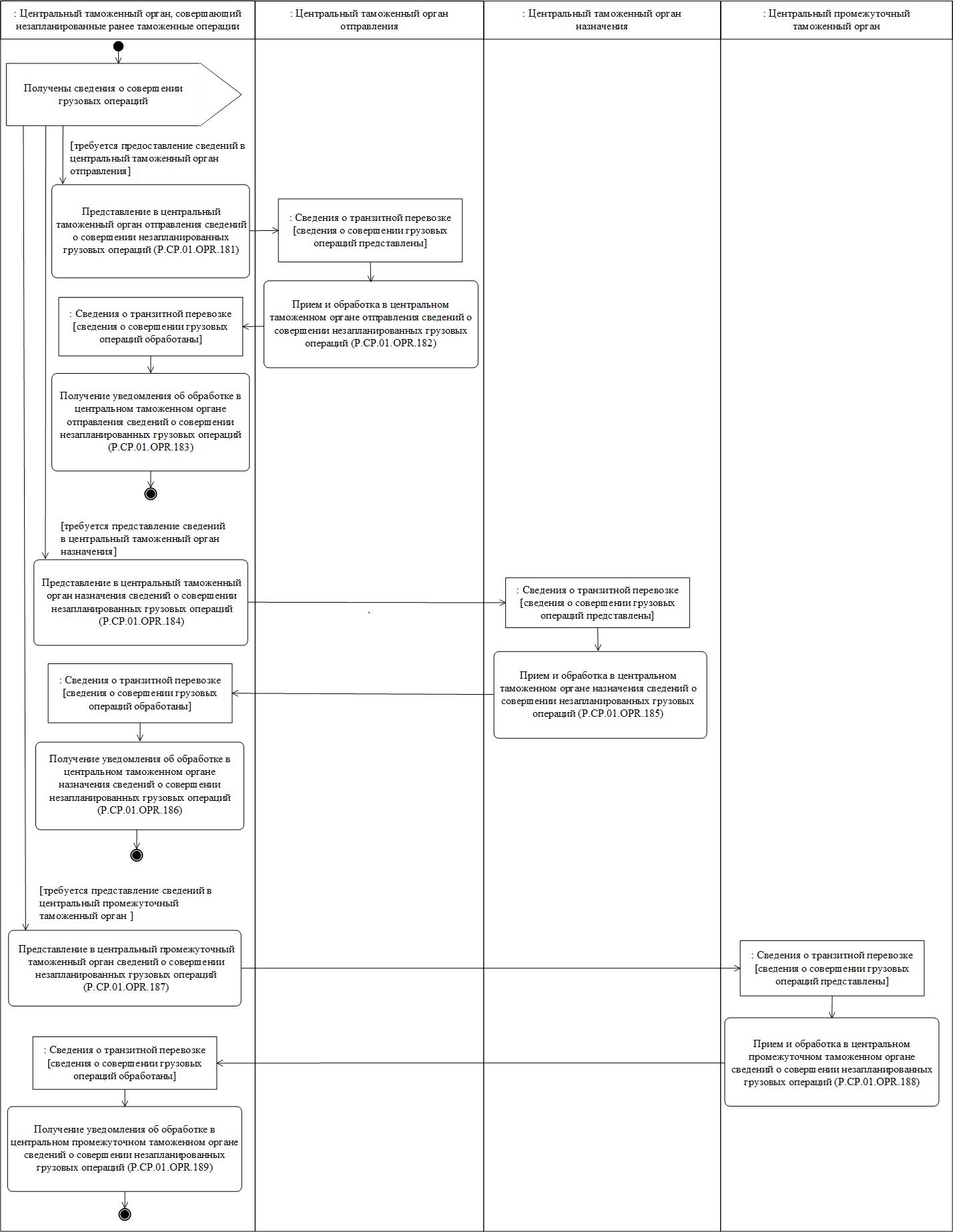 
      Рис. 29. Схема выполнения процедуры "Информирование о совершении незапланированных грузовых операций" (P.CP.01.PRC.023)
      302. Процедура "Информирование о совершении незапланированных грузовых операций" (P.CP.01.PRC.023) осуществляется при условии, что сведения о совершении грузовых операций не были заявлены при выпуске товаров в соответствии с таможенной процедурой таможенного транзита. После фиксации в информационной системе центрального таможенного органа, совершающего незапланированные ранее таможенные операции сведений о совершении грузовых операций, центральный промежуточный таможенный орган, совершающий незапланированные ранее таможенные операции, представляет указанные сведения в центральные таможенные органы других государств-членов. Состав участников информационного взаимодействия при выполнении процедуры "Информирование о совершении незапланированных грузовых операций" (P.CP.01.PRC.023) определяется условиями выполнения отдельных операций процедуры общего процесса.
      303. Операция "Представление в центральный таможенный орган отправления сведений о совершении незапланированных грузовых операций" (P.CP.01.OPR.181) выполняется при условии, что регион (зона) деятельности центрального таможенного органа, совершающего незапланированные ранее таможенные операции не совпадает с регионом (зоной) деятельности центрального таможенного органа отправления. По результатам выполнения операции центральный таможенный орган, совершающий незапланированные ранее таможенные операции, формирует и представляет в центральный таможенный орган отправления сведения о совершении грузовых операций.
      304. При получении центральным таможенным органом отправления сведений о совершении грузовых операций выполняется операция "Прием и обработка в центральном таможенном органе отправления сведений о совершении незапланированных грузовых операций" (P.CP.01.OPR.182), по результатам выполнения которой осуществляются прием и обработка указанных сведений. В центральный таможенный орган, совершающий незапланированные ранее таможенные операции, направляется уведомление об обработке сведений о совершении грузовых операций.
      305. При получении центральным таможенным органом, совершающим незапланированные ранее таможенные операции, уведомления об обработке сведений о совершении грузовых операций выполняется операция "Получение уведомления об обработке в центральном таможенном органе отправления сведений о совершении незапланированных грузовых операций" (P.CP.01.OPR.183), по результатам выполнения которой осуществляются прием и обработка указанного уведомления.
      306. Операция "Представление в центральный таможенный орган назначения сведений о совершении незапланированных грузовых операций" (P.CP.01.OPR.184) выполняется при условии, что регион (зона) деятельности центрального таможенного органа, совершающего незапланированные ранее таможенные операции не совпадает с регионом (зоной) деятельности центрального таможенного органа назначения. По результатам выполнения операции центральный таможенный орган, совершающий незапланированные ранее таможенные операции, формирует и представляет в центральный таможенный орган назначения сведения о совершении грузовых операций.
      307. При получении центральным таможенным органом назначения сведений о совершении грузовых операций выполняется операция "Прием и обработка в центральном таможенном органе назначения сведений о совершении незапланированных грузовых операций" (P.CP.01.OPR.185), по результатам выполнения которой осуществляются прием и обработка указанных сведений. В центральный таможенный орган, совершающий незапланированные ранее таможенные операции, направляется уведомление об обработке сведений о совершении грузовых операций.
      308. При получении центральным таможенным органом, совершающим незапланированные ранее таможенные операции, уведомления об обработке сведений о совершении грузовых операций выполняется операция "Получение уведомления об обработке в центральном таможенном органе назначения сведений о совершении незапланированных грузовых операций" (P.CP.01.OPR.186), по результатам выполнения которой осуществляются прием и обработка указанного уведомления.
      309. Операция "Представление в центральный промежуточный таможенный орган сведений о совершении незапланированных грузовых операций" (P.CP.01.OPR.187) выполняется при условии, что сведения о выпуске товаров содержат информацию о таможенных органах, в которых запланировано подтверждение соблюдения установленного маршрута перевозки (с учетом изменений, внесенных в маршрут перевозки (транспортировки) товаров), и (или) о таможенных органах, в которых запланировано осуществление грузовых операций, и указанные таможенные органы находятся вне региона (зоны) деятельности центрального промежуточного таможенного органа, совершающего незапланированные ранее таможенные операции. По результатам выполнения операции центральный таможенный орган, совершающий незапланированные ранее таможенные операции формирует и представляет в центральный промежуточный таможенный орган сведения о совершении грузовых операций. Операция "Представление в центральный промежуточный таможенный орган сведений о совершении незапланированных грузовых операций" (P.CP.01.OPR.187) выполняется для каждого центрального промежуточного таможенного органа, удовлетворяющего условию выполнения операции.
      310. При получении центральным промежуточным таможенным органом сведений о совершении грузовых операций выполняется операция "Прием и обработка в центральном промежуточном таможенном органе сведений о совершении незапланированных грузовых операций" (P.CP.01.OPR.188), по результатам выполнения которой осуществляются прием и обработка указанных сведений. В центральный таможенный орган, совершающий незапланированные ранее таможенные операции, направляется уведомление об обработке сведений о совершении грузовых операций.
      311. При получении центральным таможенным органом, совершающим незапланированные ранее таможенные операции, уведомления об обработке сведений о совершении грузовых операций выполняется операция "Получение уведомления об обработке в центральном промежуточном таможенном органе сведений о совершении незапланированных грузовых операций" (P.CP.01.OPR.189), по результатам выполнения которой осуществляются прием и обработка указанного уведомления.
      312. Результатом выполнения процедуры "Информирование о совершении незапланированных грузовых операций" (P.CP.01.PRC.023) является обработка сведений о совершении грузовых операций всеми центральными таможенными органами, в которые представлены указанные сведения.
      313. Перечень операций общего процесса, выполняемых в рамках процедуры "Информирование о совершении незапланированных грузовых операций" (P.CP.01.PRC.023), приведен в таблице 211.
      Таблица 211 Перечень операций общего процесса, выполняемых в рамках процедуры "Информирование о совершении незапланированных грузовых операций" (P.CP.01.PRC.023)
      Таблица 212 Описание операции "Представление в центральный таможенный орган отправления сведений о совершении незапланированных грузовых операций" (P.CP.01.OPR.181)
      Таблица 213 Описание операции "Прием и обработка в центральном таможенном органе отправления сведений о совершении незапланированных грузовых операций" (P.CP.01.OPR.182)
      Таблица 214 Описание операции "Получение уведомления об обработке в центральном таможенном органе отправления сведений о совершении незапланированных грузовых операций" (P.CP.01.OPR.183)
      Таблица 215 Описание операции "Представление в центральный таможенный орган назначения сведений о совершении незапланированных грузовых операций" (P.CP.01.OPR.184)
      Таблица 216 Описание операции "Прием и обработка в центральном таможенном органе назначения сведений о совершении незапланированных грузовых операций" (P.CP.01.OPR.185)
      Таблица 217 Описание операции "Получение уведомления об обработке в центральном таможенном органе назначения сведений о совершении незапланированных грузовых операций" (P.CP.01.OPR.186)
      Таблица 218 Описание операции "Представление в центральный промежуточный таможенный орган сведений о совершении незапланированных грузовых операций" (P.CP.01.OPR.187)
      Таблица 219 Описание операции "Прием и обработка в центральном промежуточном таможенном органе сведений о совершении незапланированных грузовых операций" (P.CP.01.OPR.188)
      Таблица 220 Описание операции "Получение уведомления об обработке в центральном промежуточном таможенном органе сведений о совершении незапланированных грузовых операций" (P.CP.01.OPR.189)
      Процедура "Изменение сведений о совершении незапланированных грузовых операций" (P.CP.01.PRC.024)
      314. Схема выполнения процедуры "Изменение сведений о совершении незапланированных грузовых операций" (P.CP.01.PRC.024) представлена на рисунке 30.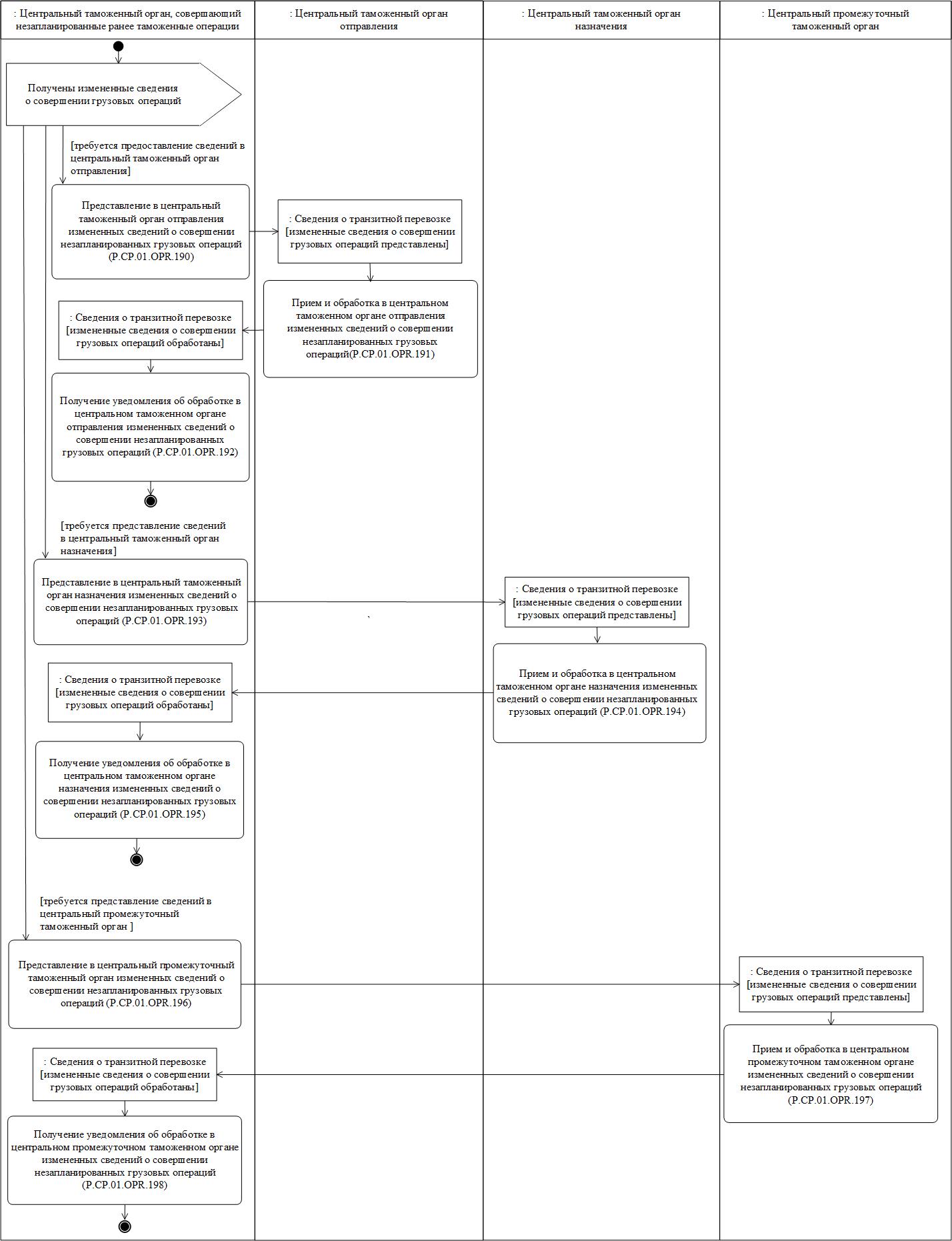 
      Рис. 30. Схема выполнения процедуры "Изменение сведений о совершении незапланированных грузовых операций" (P.CP.01.PRC.024)
      315. Процедура "Изменение сведений о совершении незапланированных грузовых операций" (P.CP.01.PRC.024) осуществляется после внесения изменений в сведения о совершении грузовых операций при условии, что процедура "Информирование о совершении незапланированных грузовых операций" (P.CP.01.PRC.023) выполнена успешно. При выполнении процедуры "Изменение сведений о совершении незапланированных грузовых операций" центральный таможенный орган, совершающий незапланированные ранее таможенные операции, представляет измененные сведения о совершении грузовых операций в центральные таможенные органы, в которые представлены сведения о совершении грузовых операций при выполнении процедуры "Информирование о совершении незапланированных грузовых операций" (P.CP.01.PRC.023).
      316. Операция "Представление в центральный таможенный орган отправления измененных сведений о совершении незапланированных грузовых операций" (P.CP.01.OPR.190) выполняется при условии, что сведения о совершении грузовых операций представлены в центральный таможенный орган отправления. По результатам выполнения операции центральный таможенный орган, совершающий незапланированные ранее таможенные операции, формирует и представляет в центральный таможенный орган отправления измененные сведения о совершении грузовых операций.
      317. При получении центральным таможенным органом отправления измененных сведений о совершении грузовых операций выполняется операция "Прием и обработка в центральном таможенном органе отправления измененных сведений о совершении незапланированных грузовых операций" (P.CP.01.OPR.191), по результатам выполнения которой осуществляются прием и обработка указанных сведений. В центральный таможенный орган, совершающий незапланированные ранее таможенные операции, направляется уведомление об обработке измененных сведений о совершении грузовых операций.
      318. При получении центральным таможенным органом, совершающим незапланированные ранее таможенные операции, уведомления об обработке измененных сведений о совершении грузовых операций выполняется операция "Получение уведомления об обработке в центральном таможенном органе отправления измененных сведений о совершении незапланированных грузовых операций" (P.CP.01.OPR.192), по результатам выполнения которой осуществляются прием и обработка указанного уведомления.
      319. Операция "Представление в центральный таможенный орган назначения измененных сведений о совершении незапланированных грузовых операций" (P.CP.01.OPR.193) выполняется при условии, что сведения о совершении грузовых операций представлены в центральный таможенный орган назначения. По результатам выполнения операции центральный таможенный орган, совершающий незапланированные ранее таможенные операции, формирует и представляет в центральный таможенный орган назначения измененные сведения о совершении грузовых операций.
      320. При получении центральным таможенным органом назначения, измененных сведений о совершении грузовых операций, выполняется операция "Прием и обработка в центральном таможенном органе назначения измененных сведений о совершении незапланированных грузовых операций" (P.CP.01.OPR.194), по результатам выполнения которой осуществляются прием и обработка указанных сведений. В центральный таможенный орган, совершающий незапланированные ранее таможенные операции, направляется уведомление об обработке измененных сведений о совершении грузовых операций.
      321. При получении центральным таможенным органом, совершающим незапланированные ранее таможенные операции, уведомления об обработке измененных сведений о совершении грузовых операций выполняется операция "Получение уведомления об обработке в центральном таможенном органе назначения измененных сведений о совершении незапланированных грузовых операций" (P.CP.01.OPR.195), по результатам выполнения которой осуществляются прием и обработка указанного уведомления.
      322. Операция "Представление в центральный промежуточный таможенный орган измененных сведений о совершении незапланированных грузовых операций" (P.CP.01.OPR.196) выполняется при условии, что сведения о совершении грузовых операций представлены в центральный промежуточный таможенный орган. По результатам выполнения операции центральный таможенный орган, совершающий незапланированные ранее таможенные операции, формирует и представляет в центральный промежуточный таможенный орган измененные сведения о совершении грузовых операций. Операция "Представление в центральный промежуточный таможенный орган измененных сведений о совершении незапланированных грузовых операций" (P.CP.01.OPR.196) выполняется для каждого центрального промежуточного таможенного органа, удовлетворяющего условию выполнения операции.
      323. При получении центральным промежуточным таможенным органом измененных сведений о совершении грузовых операций, выполняется операция "Прием и обработка в центральном промежуточном таможенном органе измененных сведений о совершении незапланированных грузовых операций" (P.CP.01.OPR.197), по результатам выполнения которой осуществляются прием и обработка указанного уведомления. В центральный таможенный орган, совершающий незапланированные ранее таможенные операции, направляется уведомление об обработке измененных сведений о совершении грузовых операций.
      324. При получении центральным таможенным органом, совершающим незапланированные ранее таможенные операции, уведомления об обработке измененных сведений о совершении грузовых операций выполняется операция "Получение уведомления об обработке в центральном промежуточном таможенном органе измененных сведений о совершении незапланированных грузовых операций" (P.CP.01.OPR.198), по результатам выполнения которой осуществляются прием и обработка указанного уведомления.
      325. Результатом выполнения процедуры "Изменение сведений о совершении незапланированных грузовых операций" (P.CP.01.PRC.024) является обработка измененных сведений о совершении грузовых операций всеми центральными таможенными органами, в которые представлены указанные сведения.
      326. Перечень операций общего процесса, выполняемых в рамках процедуры "Изменение сведений о совершении незапланированных грузовых операций" (P.CP.01.PRC.024), приведен в таблице 221.
      Таблица 221 Перечень операций общего процесса, выполняемых в рамках процедуры "Изменение сведений о совершении незапланированных грузовых операций" (P.CP.01.PRC.024)
      Таблица 222 Описание операции "Представление в центральный таможенный орган отправления измененных сведений о совершении незапланированных грузовых операций" (P.CP.01.OPR.190)
      Таблица 223 Описание операции "Прием и обработка в центральном таможенном органе отправления измененных сведений о совершении незапланированных грузовых операций" (P.CP.01.OPR.191)
      Таблица 224 Описание операции "Получение уведомления об обработке в центральном таможенном органе отправления измененных сведений о совершении незапланированных грузовых операций" (P.CP.01.OPR.192)
      Таблица 225 Описание операции "Представление в центральный таможенный орган назначения измененных сведений о совершении незапланированных грузовых операций" (P.CP.01.OPR.193)
      Таблица 226 Описание операции "Прием и обработка в центральном таможенном органе назначения измененных сведений о совершении незапланированных грузовых операций" (P.CP.01.OPR.194)
      Таблица 227 Описание операции "Получение уведомления об обработке 
в центральном таможенном органе назначения измененных сведений 
о совершении незапланированных грузовых операций" (P.CP.01.OPR.195)
      Таблица 228 Описание операции "Представление в центральный промежуточный таможенный орган измененных сведений о совершении незапланированных грузовых операций" (P.CP.01.OPR.196)
      Таблица 229 Описание операции "Прием и обработка в центральном промежуточном таможенном органе измененных сведений о совершении незапланированных грузовых операций" (P.CP.01.OPR.197)
      Таблица 230 Описание операции "Получение уведомления об обработке в центральном промежуточном таможенном органе измененных сведений о совершении незапланированных грузовых операций" (P.CP.01.OPR.198)
      Процедура "Аннулирование сведений о совершении незапланированных грузовых операций" (P.CP.01.PRC.025)
      327. Схема выполнения процедуры "Аннулирование сведений о совершении незапланированных грузовых операций" (P.CP.01.PRC.025) представлена на рисунке 31.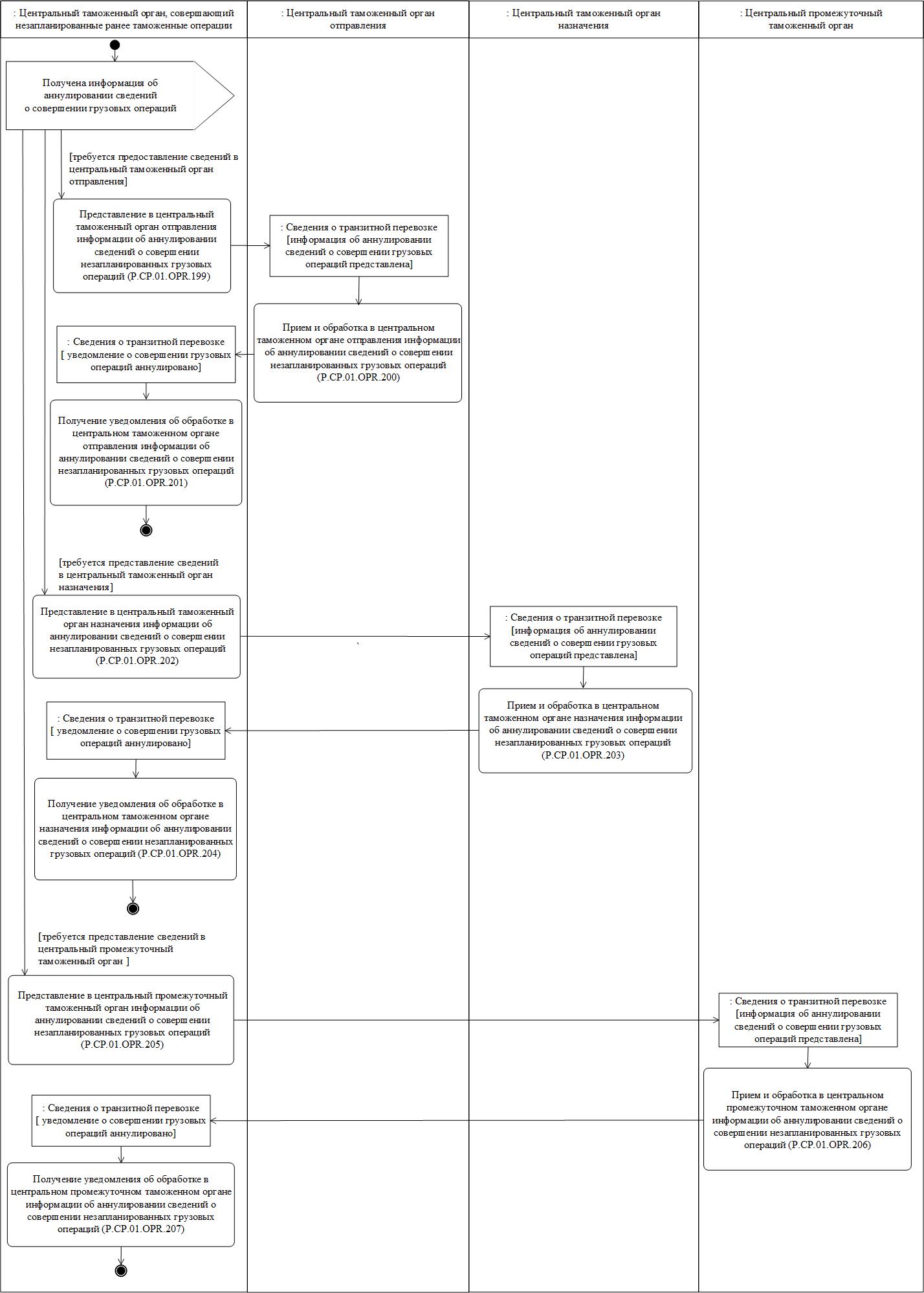 
      Рис. 31. Схема выполнения процедуры "Аннулирование сведений о совершении незапланированных грузовых операций" (P.CP.01.PRC.025)
      328. Процедура "Аннулирование сведений о совершении незапланированных грузовых операций" (P.CP.01.PRC.025) осуществляется при необходимости аннулирования ранее направленных сведений о совершении грузовых операций, при условии, что процедура "Информирование о совершении незапланированных грузовых операций" (P.CP.01.PRC.023) выполнена успешно. При выполнении процедуры центральный таможенный орган, совершающий незапланированные ранее таможенные операции, представляет информацию об аннулировании сведений о совершении грузовых операций в центральные таможенные органы, в которые представлены сведения о совершении грузовых операций при выполнении процедуры "Информирование о совершении незапланированных грузовых операций" (P.CP.01.PRC.023).
      329. Операция "Представление в центральный таможенный орган отправления информации об аннулировании сведений о совершении незапланированных грузовых операций" (P.CP.01.OPR.199) выполняется при условии, что сведения о совершении грузовых операций представлены в центральный таможенный орган отправления. По результатам выполнения операции центральный таможенный орган, совершающий незапланированные ранее таможенные операции, формирует и представляет в центральный таможенный орган отправления информацию об аннулировании сведений о совершении незапланированных грузовых операций.
      330. При получении центральным таможенным органом отправления информации об аннулировании сведений о совершении грузовых операций выполняется операция "Прием и обработка в центральном таможенном органе отправления информации об аннулировании сведений о совершении незапланированных грузовых операций" (P.CP.01.OPR.200), по результатам выполнения которой осуществляются прием и обработка указанной информации. В центральный таможенный орган, совершающий незапланированные ранее таможенные операции, направляется уведомление об обработке информации об аннулировании сведений о совершении грузовых операций.
      331. При получении центральным таможенным органом, совершающим незапланированные ранее таможенные операции, уведомления об обработке информации об аннулировании сведений о совершении грузовых операций выполняется операция "Получение уведомления об обработке в центральном таможенном органе отправления информации об аннулировании сведений о совершении незапланированных грузовых операций" (P.CP.01.OPR.201), по результатам выполнения которой осуществляются прием и обработка указанного уведомления.
      332. Операция "Представление в центральный таможенный орган назначения информации об аннулировании сведений о совершении незапланированных грузовых операций" (P.CP.01.OPR.202) выполняется при условии, что сведения о совершении грузовых операций представлены в центральный таможенный орган назначения. По результатам выполнения операции центральный таможенный орган, совершающий незапланированные ранее таможенные операции, формирует и представляет в центральный таможенный орган назначения информацию об аннулировании сведений о совершении незапланированных грузовых операций.
      333. При получении центральным таможенным органом назначения, информации об аннулировании сведений о совершении грузовых операций, выполняется операция "Прием и обработка в центральном таможенном органе назначения информации об аннулировании сведений о совершении незапланированных грузовых операций" (P.CP.01.OPR.203), по результатам выполнения которой осуществляются прием и обработка указанной информации. В центральный таможенный орган, совершающий незапланированные ранее таможенные операции, направляется уведомление об обработке информации об аннулировании сведений о совершении грузовых операций.
      334. При получении центральным таможенным органом, совершающим незапланированные ранее таможенные операции уведомления об обработке информации об аннулировании сведений о совершении грузовых операций, выполняется операция "Получение уведомления об обработке в центральном таможенном органе назначения информации об аннулировании сведений о совершении незапланированных грузовых операций" (P.CP.01.OPR.204), по результатам выполнения которой осуществляются прием и обработка указанного уведомления.
      335. Операция "Представление в центральный промежуточный таможенный орган информации об аннулировании сведений о совершении незапланированных грузовых операций" (P.CP.01.OPR.205) выполняется при условии, что сведения о совершении грузовых операций представлены в центральный промежуточный таможенный орган. По результатам выполнения операции центральный таможенный орган, совершающий незапланированные ранее таможенные операции, формирует и представляет в центральный промежуточный таможенный орган информацию об аннулировании сведений о совершении незапланированных грузовых операций. Операция "Представление в центральный промежуточный таможенный орган информации об аннулировании сведений о совершении незапланированных грузовых операций" (P.CP.01.OPR.205) выполняется для каждого центрального промежуточного таможенного органа, удовлетворяющего условию выполнения операции.
      336. При получении центральным промежуточным таможенным органом, информации об аннулировании сведений о совершении грузовых операций, выполняется операция "Прием и обработка в центральном промежуточном таможенном органе информации об аннулировании сведений о совершении незапланированных грузовых операций" (P.CP.01.OPR.206), по результатам выполнения которой осуществляются прием и обработка указанной информации. В центральный таможенный орган, совершающий незапланированные ранее таможенные операции, направляется уведомление об обработке информации об аннулировании сведений о совершении грузовых операций.
      337. При получении центральным таможенным органом, совершающим незапланированные ранее таможенные операции, уведомления об обработке информации об аннулировании сведений о совершении грузовых операций выполняется операция "Получение уведомления об обработке в центральном промежуточном таможенном органе информации об аннулировании сведений о совершении незапланированных грузовых операций" (P.CP.01.OPR.207), по результатам выполнения которой осуществляются прием и обработка указанного уведомления.
      338. Результатом выполнения процедуры "Аннулирование сведений о совершении незапланированных грузовых операций" (P.CP.01.PRC.025) является обработка информации об аннулировании сведений о совершении грузовых операций всеми центральными таможенными органами, в которые представлена указанная информация.
      339. Перечень операций общего процесса, выполняемых в рамках процедуры "Аннулирование сведений о совершении незапланированных грузовых операций" (P.CP.01.PRC.025), приведен в таблице 231.
      Таблица 231 Перечень операций общего процесса, выполняемых в рамках процедуры "Аннулирование сведений о совершении незапланированных грузовых операций" (P.CP.01.PRC.025)
      Таблица 232 Описание операции "Представление в центральный таможенный орган отправления информации об аннулировании сведений о совершении незапланированных грузовых операций" (P.CP.01.OPR.199)
      Таблица 233 Описание операции "Прием и обработка в центральном таможенном органе отправления информации об аннулировании сведений о совершении незапланированных грузовых операций" (P.CP.01.OPR.200)
      Таблица 234 Описание операции "Получение уведомления об обработке в центральном таможенном органе отправления информации об аннулировании сведений о совершении незапланированных грузовых операций" (P.CP.01.OPR.201)
      Таблица 235 Описание операции "Представление в центральный таможенный орган назначения информации об аннулировании сведений о совершении незапланированных грузовых операций" (P.CP.01.OPR.202)
      Таблица 236 Описание операции "Прием и обработка в центральном таможенном органе назначения информации об аннулировании сведений 
о совершении незапланированных грузовых операций" (P.CP.01.OPR.203)
      Таблица 237 Описание операции "Получение уведомления об обработке в центральном таможенном органе назначения информации об аннулировании сведений о совершении незапланированных грузовых операций" (P.CP.01.OPR.204)
      Таблица 238 Описание операции "Представление в центральный промежуточный таможенный орган информации об аннулировании сведений о совершении незапланированных грузовых операций" (P.CP.01.OPR.205)
      Таблица 239 Описание операции "Прием и обработка в центральном промежуточном таможенном органе информации об аннулировании сведений о совершении незапланированных грузовых операций" (P.CP.01.OPR.206)
      Таблица 240 Описание операции "Получение уведомления об обработке в центральном промежуточном таможенном органе информации об аннулировании сведений о совершении незапланированных грузовых операций" (P.CP.01.OPR.207)
      Процедура "Информирование об аварии, действиях непреодолимой силы или иных обстоятельствах, возникших при перевозке товаров" (P.CP.01.PRC.026)
      340. Схема выполнения процедуры "Информирование об аварии, действиях непреодолимой силы или иных обстоятельствах, возникших при перевозке товаров" (P.CP.01.PRC.026) представлена на рисунке 32.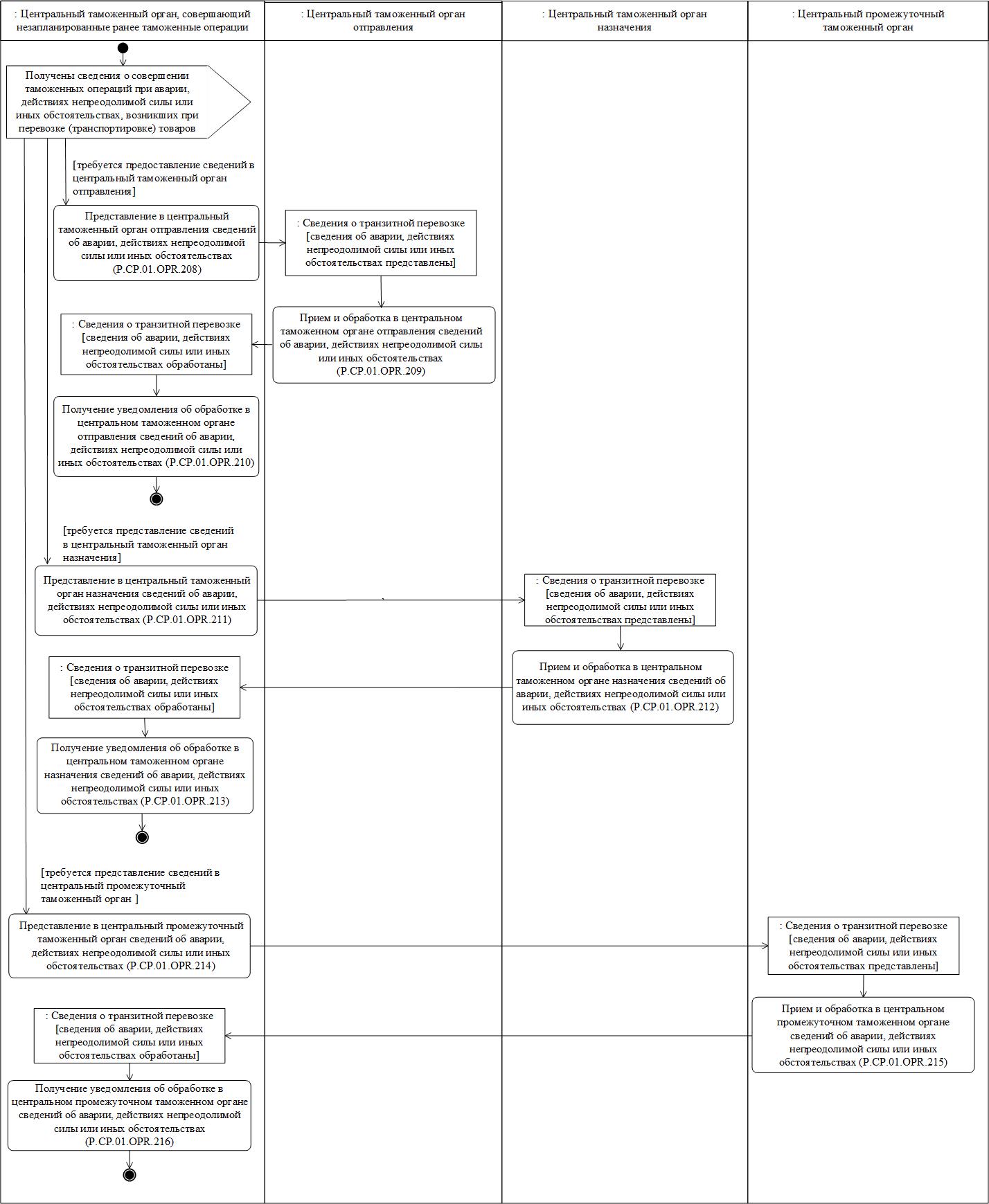 
      Рис. 32. Схема выполнения процедуры"Информирование об аварии, действиях непреодолимой силы или иных обстоятельствах, возникших при перевозке товаров"(P.CP.01.PRC.026)
      341. Процедура "Информирование об аварии, действиях непреодолимой силы или иных обстоятельствах, возникших при перевозке товаров" (P.CP.01.PRC.026) осуществляется в случае совершения таможенных операций при аварии, действиях непреодолимой силы или иных обстоятельствах, возникших при перевозке (транспортировке) товаров в соответствии с таможенной процедурой таможенного транзита. После фиксации в информационной системе центрального таможенного органа, совершающего незапланированные ранее таможенные операции сведений о совершении таможенных операций при аварии либо действиях непреодолимой силы или иных обстоятельствах, возникших при перевозке (транспортировке) товаров (далее – сведения об аварии, действиях непреодолимой силы или иных обстоятельствах), центральный промежуточный таможенный орган, совершающий незапланированные ранее таможенные операции, представляет указанные сведения в центральные таможенные органы других государств-членов. Состав участников информационного взаимодействия при выполнении процедуры "Информирование об аварии, действиях непреодолимой силы или иных обстоятельствах, возникших при перевозке товаров" (P.CP.01.PRC.026) определяется условиями выполнения отдельных операций процедуры общего процесса.
      342. Операция "Представление в центральный таможенный орган отправления сведений об аварии, действиях непреодолимой силы или иных обстоятельствах" (P.CP.01.OPR.208) выполняется при условии, что регион (зона) деятельности центрального таможенного органа, совершающего незапланированные ранее таможенные операции, не совпадает с регионом (зоной) деятельности центрального таможенного органа отправления. По результатам выполнения операции центральный таможенный орган, совершающий незапланированные ранее таможенные операции, формирует и представляет в центральный таможенный орган отправления сведения об аварии, действиях непреодолимой силы или иных обстоятельствах.
      343. При получении центральным таможенным органом отправления сведений об аварии, действиях непреодолимой силы или иных обстоятельствах выполняется операция "Прием и обработка в центральном таможенном органе отправления сведений об аварии, действиях непреодолимой силы или иных обстоятельствах" (P.CP.01.OPR.209), по результатам выполнения которой осуществляются прием и обработка указанных сведений. В центральный таможенный орган, совершающий незапланированные ранее таможенные операции, направляется уведомление об обработке сведений об аварии, действиях непреодолимой силы или иных обстоятельствах.
      344. При получении центральным таможенным органом, совершающим незапланированные ранее таможенные операции, уведомления об обработке сведений об аварии, действиях непреодолимой силы или иных обстоятельствах выполняется операция "Получение уведомления об обработке в центральном таможенном органе отправления сведений об аварии, действиях непреодолимой силы или иных обстоятельствах" (P.CP.01.OPR.210), по результатам выполнения которой осуществляются прием и обработка указанного уведомления.
      345. Операция "Представление в центральный таможенный орган назначения сведений об аварии, действиях непреодолимой силы или иных обстоятельствах" (P.CP.01.OPR.211) выполняется при условии, что регион (зона) деятельности центрального таможенного органа, совершающего незапланированные ранее таможенные операции, не совпадает с регионом (зоной) деятельности центрального таможенного органа назначения. По результатам выполнения операции центральный таможенный орган, совершающий незапланированные ранее таможенные операции, формирует и представляет в центральный таможенный орган назначения сведения об аварии, действиях непреодолимой силы или иных обстоятельствах.
      346. При получении центральным таможенным органом назначения сведений об аварии, действиях непреодолимой силы или иных обстоятельствах выполняется операция "Прием и обработка в центральном таможенном органе назначения сведений об аварии, действиях непреодолимой силы или иных обстоятельствах" (P.CP.01.OPR.212), по результатам выполнения которой осуществляются прием и обработка указанных сведений. В центральный таможенный орган, совершающий незапланированные ранее таможенные операции, направляется уведомление об обработке сведений об аварии, действиях непреодолимой силы или иных обстоятельствах.
      347. При получении центральным таможенным органом, совершающим незапланированные ранее таможенные операции, уведомления об обработке сведений об аварии, действиях непреодолимой силы или иных обстоятельствах выполняется операция "Получение уведомления об обработке в центральном таможенном органе назначения сведений об аварии, действиях непреодолимой силы или иных обстоятельствах" (P.CP.01.OPR.213), по результатам выполнения которой осуществляются прием и обработка указанного уведомления.
      348. Операция "Представление в центральный промежуточный таможенный орган сведений об аварии, действиях непреодолимой силы или иных обстоятельствах" (P.CP.01.OPR.214) выполняется при условии, что сведения о выпуске товаров содержат информацию о таможенных органах, в которых запланировано подтверждение соблюдения установленного маршрута перевозки (с учетом изменений, внесенных в маршрут перевозки (транспортировки) товаров), и (или) о таможенных органах, в которых запланировано осуществление грузовых операций, и указанные таможенные органы находятся вне региона (зоны) деятельности центрального таможенного органа, совершающего незапланированные ранее таможенные операции. По результатам выполнения операции центральный таможенный орган, совершающий незапланированные ранее таможенные операции формирует и представляет в центральный промежуточный таможенный орган сведения об аварии, действиях непреодолимой силы или иных обстоятельствах. Операция "Представление в центральный промежуточный таможенный орган сведений об аварии, действиях непреодолимой силы или иных обстоятельствах" (P.CP.01.OPR.214) выполняется для каждого центрального промежуточного таможенного органа, удовлетворяющего условию выполнения операции.
      349. При получении центральным промежуточным таможенным органом сведений об аварии, действиях непреодолимой силы или иных обстоятельствах выполняется операция "Прием и обработка в центральном промежуточном таможенном органе сведений об аварии, действиях непреодолимой силы или иных обстоятельствах" (P.CP.01.OPR.215), по результатам выполнения которой осуществляются прием и обработка указанных сведений. В центральный таможенный орган, совершающий незапланированные ранее таможенные операции, направляется уведомление об обработке сведений об аварии, действиях непреодолимой силы или иных обстоятельствах.
      350. При получении центральным таможенным органом, совершающим незапланированные ранее таможенные операции, уведомления об обработке сведений об аварии, действиях непреодолимой силы или иных обстоятельствах выполняется операция "Получение уведомления об обработке в центральном промежуточном таможенном органе сведений об аварии, действиях непреодолимой силы или иных обстоятельствах" (P.CP.01.OPR.216), по результатам выполнения которой осуществляются прием и обработка указанного уведомления.
      351. Результатом выполнения процедуры "Информирование об аварии, действиях непреодолимой силы или иных обстоятельствах, возникших при перевозке товаров" (P.CP.01.PRC.026) является обработка сведений об аварии, действиях непреодолимой силы или иных обстоятельствах, всеми центральными таможенными органами, в которые представлены указанные сведения.
      352. Перечень операций общего процесса, выполняемых в рамках процедуры "Информирование об аварии, действиях непреодолимой силы или иных обстоятельствах, возникших при перевозке товаров" (P.CP.01.PRC.026), приведен в таблице 241.
      Таблица 241 Перечень операций общего процесса, выполняемых в рамках процедуры "Информирование об аварии, действиях непреодолимой силы или иных обстоятельствах, возникших при перевозке товаров" (P.CP.01.PRC.026)
      Таблица 242 Описание операции "Представление в центральный таможенный орган отправления сведений об аварии, действиях непреодолимой силы или иных обстоятельствах" (P.CP.01.OPR.208)
      Таблица 243 Описание операции "Прием и обработка в центральном таможенном органе отправления сведений об аварии, действиях непреодолимой силы или иных обстоятельствах" (P.CP.01.OPR.209)
      Таблица 244 Описание операции "Получение уведомления об обработке в центральном таможенном органе отправления сведений об аварии, действиях непреодолимой силы или иных обстоятельствах" (P.CP.01.OPR.210)
      Таблица 245 Описание операции "Представление в центральный таможенный орган назначения сведений об аварии, действиях непреодолимой силы или иных обстоятельствах" (P.CP.01.OPR.211)
      Таблица 246 Описание операции "Прием и обработка в центральном таможенном органе назначения сведений об аварии, действиях непреодолимой силы или иных обстоятельствах" (P.CP.01.OPR.212)
      Таблица 247 Описание операции "Получение уведомления об обработке в центральном таможенном органе назначения сведений об аварии, действиях непреодолимой силы или иных обстоятельствах" (P.CP.01.OPR.213)
      Таблица 248 Описание операции "Представление в центральный промежуточный таможенный орган сведений об аварии, действиях непреодолимой силы или иных обстоятельствах" (P.CP.01.OPR.214)
      Таблица 249 Описание операции "Прием и обработка в центральном промежуточном таможенном органе сведений об аварии, действиях непреодолимой силы или иных обстоятельствах" (P.CP.01.OPR.215)
      Таблица 250 Описание операции "Получение уведомления об обработке в центральном промежуточном таможенном органе сведений об аварии, действиях непреодолимой силы или иных обстоятельствах" (P.CP.01.OPR.216)
      Процедура "Изменение сведений об аварии, действиях непреодолимой силы или иных обстоятельствах, возникших при перевозке товаров" (P.CP.01.PRC.027)
      353. Схема выполнения процедуры "Изменение сведений об аварии, действиях непреодолимой силы или иных обстоятельствах, возникших при перевозке товаров" (P.CP.01.PRC.027) представлена на рисунке 33.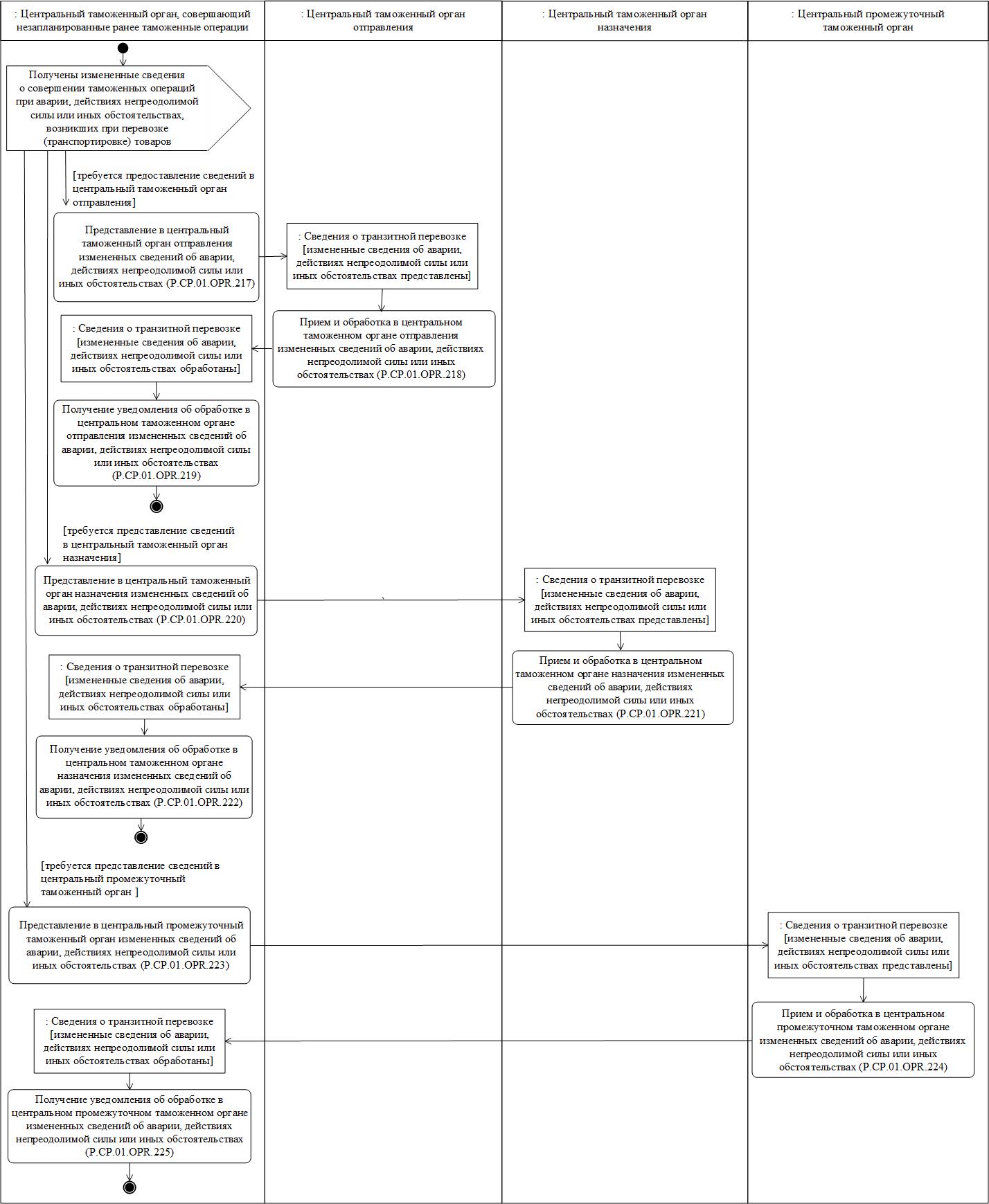 
      Рис. 33. Схема выполнения процедуры "Изменение сведений об аварии, действиях непреодолимой силы или иных обстоятельствах, возникших при перевозке товаров" (P.CP.01.PRC.027)
      354. Процедура "Изменение сведений об аварии, действиях непреодолимой силы или иных обстоятельствах, возникших при перевозке товаров" (P.CP.01.PRC.027) осуществляется после внесения изменений в сведения об аварии, действиях непреодолимой силы или иных обстоятельствах, возникших при перевозке (транспортировке) товаров, при условии, что процедура "Информирование об аварии, действиях непреодолимой силы или иных обстоятельствах, возникших при перевозке товаров" (P.CP.01.PRC.026) выполнена успешно. При выполнении процедуры "Изменение сведений об аварии, действиях непреодолимой силы или иных обстоятельствах, возникших при перевозке товаров" (P.CP.01.PRC.027) центральный таможенный орган, совершающий незапланированные ранее таможенные операции, представляет измененные сведения об аварии, действиях непреодолимой силы или иных обстоятельствах в центральные таможенные органы, в которые представлены сведения об аварии, действиях непреодолимой силы или иных обстоятельствах, при выполнении процедуры "Информирование об аварии, действиях непреодолимой силы или иных обстоятельствах, возникших при перевозке товаров" (P.CP.01.PRC.026).
      355. Операция "Представление в центральный таможенный орган отправления измененных сведений об аварии, действиях непреодолимой силы или иных обстоятельствах" (P.CP.01.OPR.217) выполняется при условии, что сведения об аварии, действиях непреодолимой силы или иных обстоятельствах представлены в центральный таможенный орган отправления. По результатам выполнения операции центральный таможенный орган, совершающий незапланированные ранее таможенные операции, формирует и представляет в центральный таможенный орган отправления измененные сведения об аварии, действиях непреодолимой силы или иных обстоятельствах.
      356. При получении центральным таможенным органом отправления измененных сведений об аварии, действиях непреодолимой силы или иных обстоятельствах выполняется операция "Прием и обработка в центральном таможенном органе отправления измененных сведений об аварии, действиях непреодолимой силы или иных обстоятельствах" (P.CP.01.OPR.218), по результатам выполнения которой осуществляются прием и обработка указанных сведений. В центральный таможенный орган, совершающий незапланированные ранее таможенные операции, направляется уведомление об обработке измененных сведений об аварии, действиях непреодолимой силы или иных обстоятельствах.
      357. При получении центральным таможенным органом, совершающим незапланированные ранее таможенные операции, уведомления об обработке измененных сведений об аварии, действиях непреодолимой силы или иных обстоятельствах выполняется операция "Получение уведомления об обработке в центральном таможенном органе отправления измененных сведений об аварии, действиях непреодолимой силы или иных обстоятельствах" (P.CP.01.OPR.219), по результатам выполнения которой осуществляются прием и обработка указанного уведомления.
      358. Операция "Представление в центральный таможенный орган назначения измененных сведений об аварии, действиях непреодолимой силы или иных обстоятельствах" (P.CP.01.OPR.220) выполняется при условии, что сведения об аварии, действиях непреодолимой силы или иных обстоятельствах представлены в центральный таможенный орган назначения. По результатам выполнения операции центральный таможенный орган, совершающий незапланированные ранее таможенные операции, формирует и представляет в центральный таможенный орган назначения измененные сведения об аварии, действиях непреодолимой силы или иных обстоятельствах.
      359. При получении центральным таможенным органом назначения, измененных сведений об аварии, действиях непреодолимой силы или иных обстоятельствах, выполняется операция "Прием и обработка в центральном таможенном органе назначения измененных сведений об аварии, действиях непреодолимой силы или иных обстоятельствах" (P.CP.01.OPR.221), по результатам выполнения которой осуществляются прием и обработка указанных сведений. В центральный таможенный орган, совершающий незапланированные ранее таможенные операции, направляется уведомление об обработке измененных сведений об аварии, действиях непреодолимой силы или иных обстоятельствах.
      360. При получении центральным таможенным органом, совершающим незапланированные ранее таможенные операции, уведомления об обработке измененных сведений об аварии, действиях непреодолимой силы или иных обстоятельствах выполняется операция "Получение уведомления об обработке в центральном таможенном органе назначения измененных сведений об аварии, действиях непреодолимой силы или иных обстоятельствах" (P.CP.01.OPR.222), по результатам выполнения которой осуществляются прием и обработка указанного уведомления.
      361. Операция "Представление в центральный промежуточный таможенный орган измененных сведений об аварии, действиях непреодолимой силы или иных обстоятельствах" (P.CP.01.OPR.223) выполняется при условии, что сведения об аварии, действиях непреодолимой силы или иных обстоятельствах представлены в центральный промежуточный таможенный орган. По результатам выполнения операции центральный таможенный орган, совершающий незапланированные ранее таможенные операции, формирует и представляет в центральный промежуточный таможенный орган измененные сведения об аварии, действиях непреодолимой силы или иных обстоятельствах. Операция "Представление в центральный промежуточный таможенный орган измененных сведений об аварии, действиях непреодолимой силы или иных обстоятельствах" (P.CP.01.OPR.223) выполняется для каждого центрального промежуточного таможенного органа, удовлетворяющего условию выполнения операции.
      362. При получении центральным промежуточным таможенным органом измененных сведений об аварии, действиях непреодолимой силы или иных обстоятельствах, выполняется операция "Прием и обработка в центральном промежуточном таможенном органе измененных сведений об аварии, действиях непреодолимой силы или иных обстоятельствах" (P.CP.01.OPR.224), по результатам выполнения которой осуществляются прием и обработка указанных сведений. В центральный таможенный орган, совершающий незапланированные ранее таможенные операции, направляется уведомление об обработке измененных сведений об аварии, действиях непреодолимой силы или иных обстоятельствах.
      363. При получении центральным таможенным органом, совершающим незапланированные ранее таможенные операции, уведомления об обработке измененных сведений об аварии, действиях непреодолимой силы или иных обстоятельствах выполняется операция "Получение уведомления об обработке в центральном промежуточном таможенном органе измененных сведений об аварии, действиях непреодолимой силы или иных обстоятельствах" (P.CP.01.OPR.225), по результатам выполнения которой осуществляются прием и обработка указанного уведомления.
      364. Результатом выполнения процедуры "Изменение сведений об аварии, действиях непреодолимой силы или иных обстоятельствах, возникших при перевозке товаров" (P.CP.01.PRC.027) является обработка измененных сведений об аварии, действиях непреодолимой силы или иных обстоятельствах всеми центральными таможенными органами, в которые представлены указанные сведения.
      365. Перечень операций общего процесса, выполняемых в рамках процедуры "Изменение сведений об аварии, действиях непреодолимой силы или иных обстоятельствах, возникших при перевозке товаров" (P.CP.01.PRC.027), приведен в таблице 251.
      Таблица 251 Перечень операций общего процесса, выполняемых в рамках процедуры "Изменение сведений об аварии, действиях непреодолимой силы или иных обстоятельствах, возникших при перевозке товаров" (P.CP.01.PRC.027)
      Таблица 252 Описание операции "Представление в центральный таможенный орган отправления измененных сведений об аварии, действиях непреодолимой силы или иных обстоятельствах" (P.CP.01.OPR.217)
      Таблица 253 Описание операции "Прием и обработка в центральном таможенном органе отправления измененных сведений об аварии, действиях непреодолимой силы или иных обстоятельствах" (P.CP.01.OPR.218)
      Таблица 254 Описание операции "Получение уведомления об обработке в центральном таможенном органе отправления измененных сведений об аварии, действиях непреодолимой силы или иных обстоятельствах" (P.CP.01.OPR.219)
      Таблица 255 Описание операции "Представление в центральный таможенный орган назначения измененных сведений об аварии, действиях непреодолимой силы или иных обстоятельствах" (P.CP.01.OPR.220)
      Таблица 256 Описание операции "Прием и обработка в центральном таможенном органе назначения измененных сведений об аварии, действиях непреодолимой силы или иных обстоятельствах" (P.CP.01.OPR.221)
      Таблица 257 Описание операции "Получение уведомления об обработке в центральном таможенном органе назначения измененных сведений об аварии, действиях непреодолимой силы или иных обстоятельствах" (P.CP.01.OPR.222)
      Таблица 258 Описание операции "Представление в центральный промежуточный таможенный орган измененных сведений об аварии, действиях непреодолимой силы или иных обстоятельствах" (P.CP.01.OPR.223)
      Таблица 259 Описание операции "Прием и обработка в центральном промежуточном таможенном органе измененных сведений об аварии, действиях непреодолимой силы или иных обстоятельствах" (P.CP.01.OPR.224)
      Таблица 260 Описание операции "Получение уведомления об обработке в центральном промежуточном таможенном органе измененных сведений об аварии, действиях непреодолимой силы или иных обстоятельствах" (P.CP.01.OPR.225)
      Процедура "Аннулирование сведений об аварии, действиях непреодолимой силы или иных обстоятельствах, возникших при перевозке товаров" (P.CP.01.PRC.028)
      366. Схема выполнения процедуры "Аннулирование сведений об аварии, действиях непреодолимой силы или иных обстоятельствах, возникших при перевозке товаров" (P.CP.01.PRC.028) представлена на рисунке 34.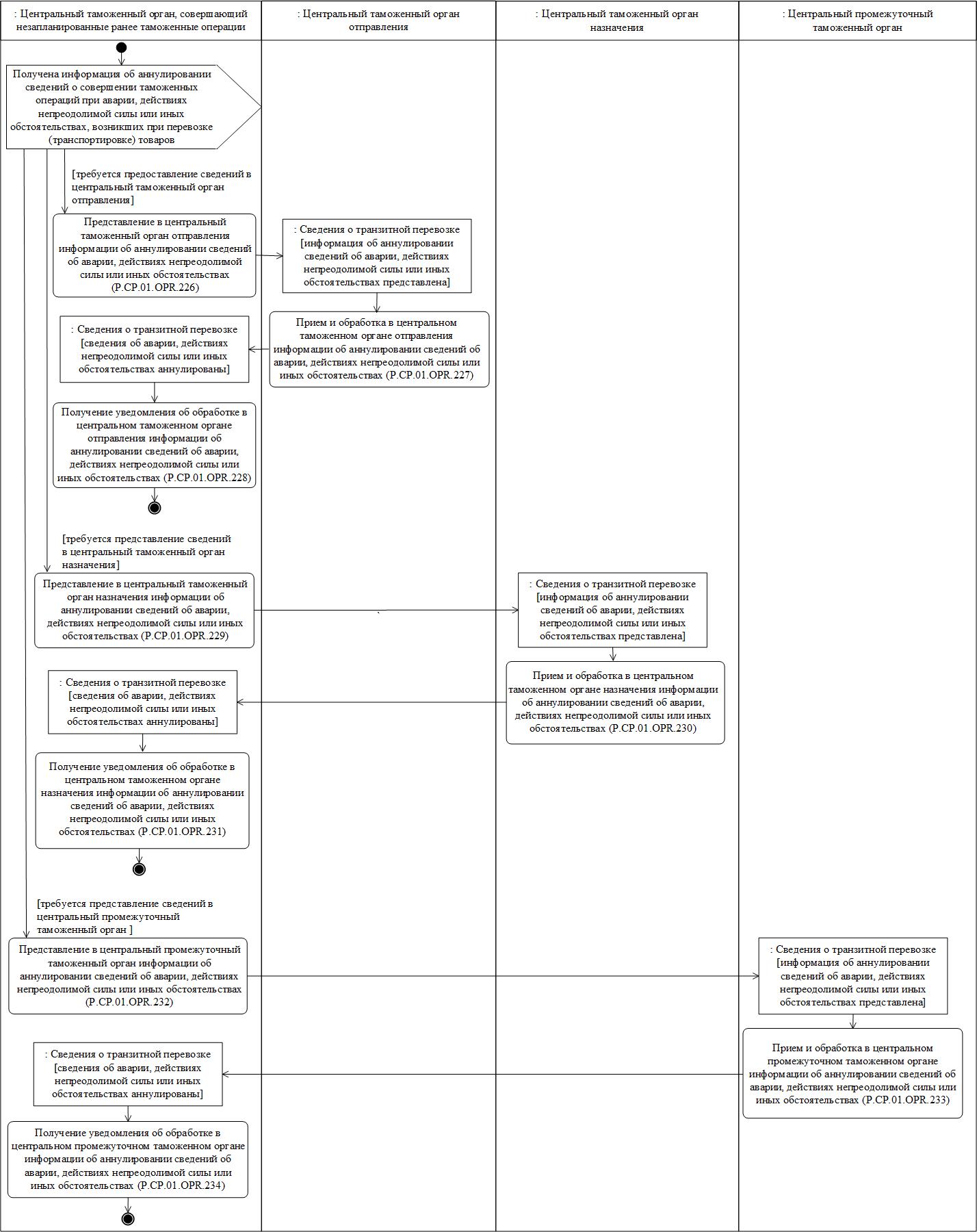 
      Рис. 34. Схема выполнения процедуры "Аннулирование сведений об аварии, действиях непреодолимой силы или иных обстоятельствах, возникших при перевозке товаров" (P.CP.01.PRC.028)
      367. Процедура "Аннулирование сведений об аварии, действиях непреодолимой силы или иных обстоятельствах, возникших при перевозке товаров" (P.CP.01.PRC.028) осуществляется при необходимости аннулирования ранее направленных сведений о совершении таможенных операций при аварии либо действиях непреодолимой силы или иных обстоятельствах, возникших при перевозке (транспортировке) товаров, при условии, что процедура "Информирование об аварии, действиях непреодолимой силы или иных обстоятельствах, возникших при перевозке товаров" (P.CP.01.PRC.026) выполнена успешно. При выполнении процедуры центральный таможенный орган, совершающий незапланированные ранее таможенные операции, представляет информацию об аннулировании сведений об аварии, действиях непреодолимой силы или иных обстоятельствах в центральные таможенные органы, в которые представлены сведения об аварии, действиях непреодолимой силы или иных обстоятельствах при выполнении процедуры "Информирование об аварии, действиях непреодолимой силы или иных обстоятельствах, возникших при перевозке товаров" (P.CP.01.PRC.026).
      368. Операция "Представление в центральный таможенный орган отправления информации об аннулировании сведений об аварии, действиях непреодолимой силы или иных обстоятельствах" (P.CP.01.OPR.226) выполняется при условии, что сведения об аварии, действиях непреодолимой силы или иных обстоятельствах представлены в центральный таможенный орган отправления. По результатам выполнения операции центральный таможенный орган, совершающий незапланированные ранее таможенные операции, формирует и представляет в центральный таможенный орган отправления информацию об аннулировании сведений об аварии, действиях непреодолимой силы или иных обстоятельствах.
      369. При получении центральным таможенным органом отправления информации об аннулировании сведений об аварии, действиях непреодолимой силы или иных обстоятельствах выполняется операция "Прием и обработка в центральном таможенном органе отправления информации об аннулировании сведений об аварии, действиях непреодолимой силы или иных обстоятельствах" (P.CP.01.OPR.227), по результатам выполнения которой осуществляются прием и обработка указанной информации. В центральный таможенный орган, совершающий незапланированные ранее таможенные операции, направляется уведомление об обработке информации об аннулировании сведений об аварии, действиях непреодолимой силы или иных обстоятельствах.
      370. При получении центральным таможенным органом, совершающим незапланированные ранее таможенные операции, уведомления об обработке информации об аннулировании сведений об аварии, действиях непреодолимой силы или иных обстоятельствах выполняется операция "Получение уведомления об обработке в центральном таможенном органе отправления информации об аннулировании сведений об аварии, действиях непреодолимой силы или иных обстоятельствах" (P.CP.01.OPR.228), по результатам выполнения которой осуществляются прием и обработка указанного уведомления.
      371. Операция "Представление в центральный таможенный орган назначения информации об аннулировании сведений об аварии, действиях непреодолимой силы или иных обстоятельствах" (P.CP.01.OPR.229) выполняется при условии, что сведения об аварии, действиях непреодолимой силы или иных обстоятельствах представлены в центральный таможенный орган назначения. По результатам выполнения операции центральный таможенный орган, совершающий незапланированные ранее таможенные операции, формирует и представляет в центральный таможенный орган назначения, информацию об аннулировании сведений об аварии, действиях непреодолимой силы или иных обстоятельствах.
      372. При получении центральным таможенным органом назначения, информации об аннулировании сведений об аварии, действиях непреодолимой силы или иных обстоятельствах, выполняется операция "Прием и обработка в центральном таможенном органе назначения информации об аннулировании сведений об аварии, действиях непреодолимой силы или иных обстоятельствах" (P.CP.01.OPR.230), по результатам выполнения которой осуществляются прием и обработка указанной информации. В центральный таможенный орган, совершающий незапланированные ранее таможенные операции, направляется уведомление об обработке информации об аннулировании сведений об аварии, действиях непреодолимой силы или иных обстоятельствах.
      373. При получении центральным таможенным органом, совершающим незапланированные ранее таможенные операции, уведомления об обработке информации об аннулировании сведений об аварии, действиях непреодолимой силы или иных обстоятельствах выполняется операция "Получение уведомления об обработке в центральном таможенном органе назначения информации об аннулировании сведений об аварии, действиях непреодолимой силы или иных обстоятельствах" (P.CP.01.OPR.231), по результатам выполнения которой осуществляются прием и обработка указанного уведомления.
      374. Операция "Представление в центральный промежуточный таможенный орган информации об аннулировании сведений об аварии, действиях непреодолимой силы или иных обстоятельствах" (P.CP.01.OPR.232) выполняется при условии, что сведения об аварии, действиях непреодолимой силы или иных обстоятельствах представлены в центральный промежуточный таможенный орган. По результатам выполнения операции центральный таможенный орган, совершающий незапланированные ранее таможенные операции, формирует и представляет в центральный промежуточный таможенный орган информацию об аннулировании сведений об аварии, действиях непреодолимой силы или иных обстоятельствах. Операция "Представление в центральный промежуточный таможенный орган информации об аннулировании сведений об аварии, действиях непреодолимой силы или иных обстоятельствах" (P.CP.01.OPR.232) выполняется для каждого центрального промежуточного таможенного органа, удовлетворяющего условию выполнения операции.
      375. При получении центральным промежуточным таможенным органом, информации об аннулировании сведений об аварии, действиях непреодолимой силы или иных обстоятельствах, выполняется операция "Прием и обработка в центральном промежуточном таможенном органе информации об аннулировании сведений об аварии, действиях непреодолимой силы или иных обстоятельствах" (P.CP.01.OPR.233), по результатам выполнения которой осуществляются прием и обработка указанной информации. В центральный таможенный орган, совершающий незапланированные ранее таможенные операции, направляется уведомление об обработке информации об аннулировании сведений об аварии, действиях непреодолимой силы или иных обстоятельствах.
      376. При получении центральным таможенным органом, совершающим незапланированные ранее таможенные операции, уведомления об обработке информации об аннулировании сведений об аварии, действиях непреодолимой силы или иных обстоятельствах выполняется операция "Получение уведомления об обработке в центральном промежуточном таможенном органе информации об аннулировании сведений об аварии, действиях непреодолимой силы или иных обстоятельствах" (P.CP.01.OPR.234), по результатам выполнения которой осуществляются прием и обработка указанного уведомления.
      377. Результатом выполнения процедуры "Аннулирование сведений об аварии, действиях непреодолимой силы или иных обстоятельствах, возникших при перевозке товаров" (P.CP.01.PRC.028) является обработка информации об аннулировании сведений об аварии, действиях непреодолимой силы или иных обстоятельствах, всеми центральными таможенными органами, в которые представлена указанная информация.
      378. Перечень операций общего процесса, выполняемых в рамках процедуры "Аннулирование сведений об аварии, действиях непреодолимой силы или иных обстоятельствах, возникших при перевозке товаров" (P.CP.01.PRC.028), приведен в таблице 261.
      Таблица 261 Перечень операций общего процесса, выполняемых в рамках процедуры "Аннулирование сведений об аварии, действиях непреодолимой силы или иных обстоятельствах, возникших при перевозке товаров" (P.CP.01.PRC.028)
      Таблица 262 Описание операции "Представление в центральный таможенный орган отправления информации об аннулировании сведений об аварии, действиях непреодолимой силы или иных обстоятельствах" (P.CP.01.OPR.226)
      Таблица 263 Описание операции "Прием и обработка в центральном таможенном органе отправления информации об аннулировании сведений об аварии, действиях непреодолимой силы или иных обстоятельствах" (P.CP.01.OPR.227)
      Таблица 264 Описание операции "Получение уведомления об обработке в центральном таможенном органе отправления информации об аннулировании сведений об аварии, действиях непреодолимой силы или иных обстоятельствах" (P.CP.01.OPR.228)
      Таблица 265 Описание операции "Представление в центральный таможенный орган назначения информации об аннулировании сведений об аварии, действиях непреодолимой силы или иных обстоятельствах" (P.CP.01.OPR.229)
      Таблица 266 Описание операции "Прием и обработка в центральном таможенном органе назначения информации об аннулировании сведений об аварии, действиях непреодолимой силы или иных обстоятельствах" (P.CP.01.OPR.230)
      Таблица 267 Описание операции "Получение уведомления об обработке в центральном таможенном органе назначения информации об аннулировании сведений об аварии, действиях непреодолимой силы или иных обстоятельствах" (P.CP.01.OPR.231)
      Таблица 268 Описание операции "Представление в центральный промежуточный таможенный орган информации об аннулировании сведений об аварии, действиях непреодолимой силы или иных обстоятельствах" (P.CP.01.OPR.232)
      Таблица 269 Описание операции "Прием и обработка в центральном промежуточном таможенном органе информации об аннулировании сведений об аварии, действиях непреодолимой силы или иных обстоятельствах" (P.CP.01.OPR.233)
      Таблица 270 Описание операции "Получение уведомления об обработке в центральном промежуточном таможенном органе информации об аннулировании сведений об аварии, действиях непреодолимой силы или иных обстоятельствах" (P.CP.01.OPR.234)
      Процедура "Информирование о продлении срока оформления завершения действия таможенной процедуры таможенного транзита" (P.CP.01.PRC.029)
      379. Схема выполнения процедуры "Информирование о продлении срока оформления завершения действия таможенной процедуры таможенного транзита" (P.CP.01.PRC.029) представлена на рисунке 35.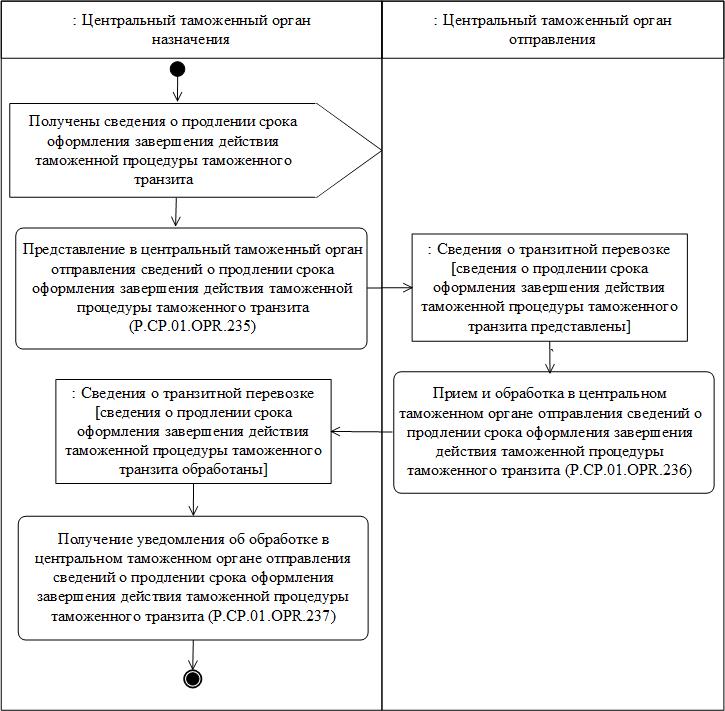 
      Рис. 35. Схема выполнения процедуры "Информирование о продлении срока оформления завершения действия таможенной процедуры таможенного транзита" (P.CP.01.PRC.029)
      380. Процедура "Информирование о продлении срока оформления завершения действия таможенной процедуры таможенного транзита" (P.CP.01.PRC.029) осуществляется в случае принятия в таможенном органе назначения решения о продлении срока оформления завершения действия таможенной процедуры таможенного транзита. После фиксации в информационной системе центрального таможенного органа назначения сведений о продлении срока оформления завершения действия таможенной процедуры таможенного транзита, центральный таможенный орган назначения представляет указанные сведения в центральный таможенный орган отправления.
      381. Первой выполняется операция "Представление в центральный таможенный орган отправления сведений о продлении срока оформления завершения действия таможенной процедуры таможенного транзита" (P.CP.01.OPR.235) по результатам выполнения которой центральный таможенный орган назначения, формирует и представляет в центральный таможенный орган отправления сведения о продлении срока оформления завершения действия таможенной процедуры таможенного транзита.
      382. При получении центральным таможенным органом отправления сведений о продлении срока оформления завершения действия таможенной процедуры таможенного транзита выполняется операция "Прием и обработка в центральном таможенном органе отправления сведений о продлении срока оформления завершения действия таможенной процедуры таможенного транзита" (P.CP.01.OPR.236), по результатам выполнения которой осуществляются прием и обработка указанных сведений. В центральный таможенный орган назначения направляется уведомление об обработке сведений о продлении срока оформления завершения действия таможенной процедуры таможенного транзита.
      383. При получении центральным таможенным органом назначения уведомления об обработке сведений о продлении срока оформления завершения действия таможенной процедуры таможенного транзита выполняется операция "Получение уведомления об обработке в центральном таможенном органе отправления сведений о продлении срока оформления завершения действия таможенной процедуры таможенного транзита" (P.CP.01.OPR.237), по результатам выполнения которой осуществляются прием и обработка указанного уведомления.
      384. Результатом выполнения процедуры "Информирование о продлении срока оформления завершения действия таможенной процедуры таможенного транзита" (P.CP.01.PRC.029) является обработка сведений продлении срока оформления завершения действия таможенной процедуры таможенного транзита в центральном таможенном органе отправления.
      385. Перечень операций общего процесса, выполняемых в рамках процедуры "Информирование о продлении срока оформления завершения действия таможенной процедуры таможенного транзита" (P.CP.01.PRC.029), приведен в таблице 271.
      Таблица 271 Перечень операций общего процесса, выполняемых в рамках процедуры "Информирование о продлении срока оформления завершения действия таможенной процедуры таможенного транзита" (P.CP.01.PRC.029)
      Таблица 272 Описание операции "Представление в центральный таможенный орган отправления сведений о продлении срока оформления завершения действия таможенной процедуры таможенного транзита" (P.CP.01.OPR.235)
      Таблица 273 Описание операции "Прием и обработка в центральном таможенном органе отправления сведений о продлении срока оформления завершения действия таможенной процедуры таможенного транзита" (P.CP.01.OPR.236)
      Таблица 274 Описание операции "Получение уведомления об обработке в центральном таможенном органе отправления сведений о продлении срока оформления завершения действия таможенной процедуры таможенного транзита" (P.CP.01.OPR.237)
      Процедура "Изменение сведений о продлении срока оформления завершения действия таможенной процедуры таможенного транзита" (P.CP.01.PRC.030)
      386. Схема выполнения процедуры "Изменение сведений о продлении срока оформления завершения действия таможенной процедуры таможенного транзита" (P.CP.01.PRC.030) представлена на рисунке 36.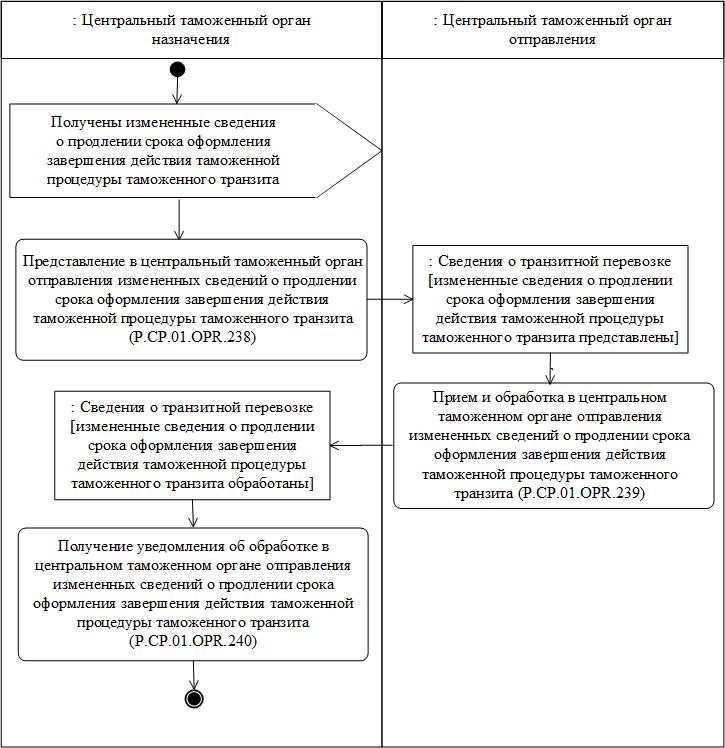 
      Рис. 36. Схема выполнения процедуры "Изменение сведений о продлении срока оформления завершения действия таможенной процедуры таможенного транзита" (P.CP.01.PRC.030)
      387. Процедура "Изменение сведений о продлении срока оформления завершения действия таможенной процедуры таможенного транзита" (P.CP.01.PRC.030) осуществляется после внесения изменений в сведения о продлении срока оформления завершения действия таможенной процедуры таможенного транзита, при условии, что процедура "Информирование о продлении срока оформления завершения действия таможенной процедуры таможенного транзита" (P.CP.01.PRC.029) выполнена успешно.
      388. Первой выполняется операция "Представление в центральный таможенный орган отправления измененных сведений о продлении срока оформления завершения действия таможенной процедуры таможенного транзита" (P.CP.01.OPR.238) по результатам выполнения которой центральный таможенный орган назначения, формирует и представляет в центральный таможенный орган отправления измененные сведения о продлении срока оформления завершения действия таможенной процедуры таможенного транзита.
      389. При получении центральным таможенным органом отправления измененных сведений о продлении срока оформления завершения действия таможенной процедуры таможенного транзита выполняется операция "Прием и обработка в центральном таможенном органе отправления измененных сведений о продлении срока оформления завершения действия таможенной процедуры таможенного транзита" (P.CP.01.OPR.239), по результатам выполнения которой осуществляются прием и обработка указанных сведений. В центральный таможенный орган назначения, направляется уведомление об обработке измененных сведений о продлении срока оформления завершения действия таможенной процедуры таможенного транзита.
      390. При получении центральным таможенным органом назначения уведомления об обработке измененных сведений о продлении срока оформления завершения действия таможенной процедуры таможенного транзита выполняется операция "Получение уведомления об обработке в центральном таможенном органе отправления измененных сведений о продлении срока оформления завершения действия таможенной процедуры таможенного транзита" (P.CP.01.OPR.240), по результатам выполнения которой осуществляются прием и обработка указанного уведомления.
      391. Результатом выполнения процедуры "Изменение сведений о продлении срока оформления завершения действия таможенной процедуры таможенного транзита" (P.CP.01.PRC.030) является обработка измененных сведений продлении срока оформления завершения действия таможенной процедуры таможенного транзита в центральном таможенном органе отправления.
      392. Перечень операций общего процесса, выполняемых в рамках процедуры "Изменение сведений о продлении срока оформления завершения действия таможенной процедуры таможенного транзита" (P.CP.01.PRC.030), приведен в таблице 275.
      Таблица 275 Перечень операций общего процесса, выполняемых в рамках процедуры "Изменение сведений о продлении срока оформления завершения действия таможенной процедуры таможенного транзита" (P.CP.01.PRC.030)
      Таблица 276 Описание операции "Представление в центральный таможенный орган отправления измененных сведений о продлении срока оформления завершения действия таможенной процедуры таможенного транзита" (P.CP.01.OPR.238)
      Таблица 277 Описание операции "Прием и обработка в центральном таможенном органе отправления измененных сведений о продлении срока оформления завершения действия таможенной процедуры таможенного транзита" (P.CP.01.OPR.239)
      Таблица 278 Описание операции "Получение уведомления об обработке в центральном таможенном органе отправления измененных сведений о продлении срока оформления завершения действия таможенной процедуры таможенного транзита" (P.CP.01.OPR.240)
      Процедура "Аннулирование сведений о продлении срока оформления завершения действия таможенной процедуры таможенного транзита" (P.CP.01.PRC.031)
      393. Схема выполнения процедуры "Аннулирование сведений о продлении срока оформления завершения действия таможенной процедуры таможенного транзита" (P.CP.01.PRC.031) представлена на рисунке 37.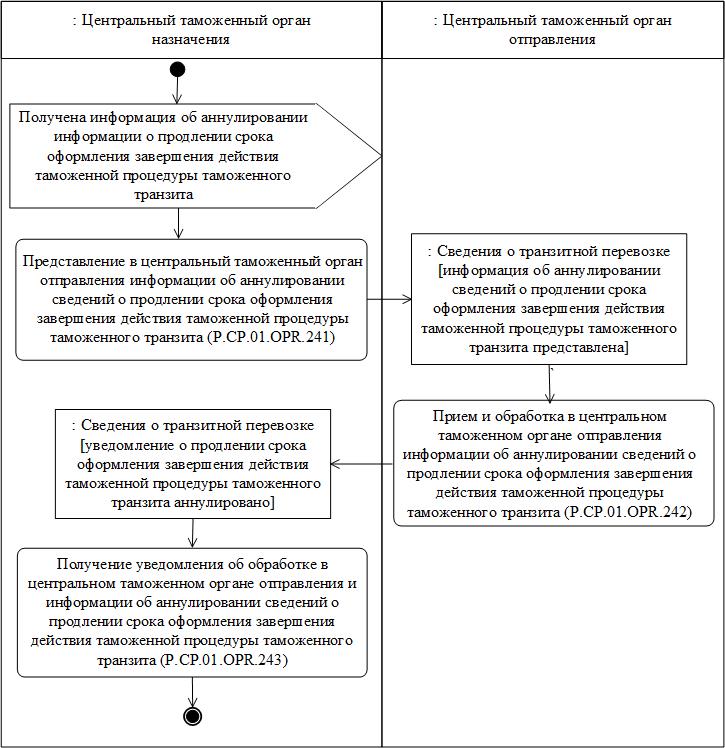 
      Рис. 37. Схема выполнения процедуры "Аннулирование сведений о продлении срока оформления завершения действия таможенной процедуры таможенного транзита" (P.CP.01.PRC.031)
      394. Процедура "Аннулирование сведений о продлении срока оформления завершения действия таможенной процедуры таможенного транзита" (P.CP.01.PRC.031) осуществляется при необходимости аннулирования ранее направленных сведений о продлении срока оформления завершения действия таможенной процедуры таможенного транзита, при условии, что процедура "Информирование о продлении срока оформления завершения действия таможенной процедуры таможенного транзита" (P.CP.01.PRC.029) выполнена успешно.
      395. Первой выполняется операция "Представление в центральный таможенный орган отправления информации об аннулировании сведений о продлении срока оформления завершения действия таможенной процедуры таможенного транзита" (P.CP.01.OPR.241) по результатам выполнения которой центральный таможенный орган назначения, формирует и представляет в центральный таможенный орган отправления информацию об аннулировании сведений о продлении срока оформления завершения действия таможенной процедуры таможенного транзита.
      396. При получении центральным таможенным органом отправления информации об аннулировании сведений о продлении срока оформления завершения действия таможенной процедуры таможенного транзита выполняется операция "Прием и обработка в центральном таможенном органе отправления информации об аннулировании сведений о продлении срока оформления завершения действия таможенной процедуры таможенного транзита" (P.CP.01.OPR.242), по результатам выполнения которой осуществляются прием и обработка указанной информации. В центральный таможенный орган назначения, направляется уведомление об обработке информации об аннулировании сведений о продлении срока оформления завершения действия таможенной процедуры таможенного транзита.
      397. При получении центральным таможенным органом назначения уведомления об обработке информации об аннулировании сведений о продлении срока оформления завершения действия таможенной процедуры таможенного транзита выполняется операция "Получение уведомления об обработке в центральном таможенном органе отправления информации об аннулировании сведений о продлении срока оформления завершения действия таможенной процедуры таможенного транзита" (P.CP.01.OPR.243), по результатам выполнения которой осуществляются прием и обработка указанного уведомления.
      398. Результатом выполнения процедуры "Аннулирование сведений о продлении срока оформления завершения действия таможенной процедуры таможенного транзита" (P.CP.01.PRC.031) является обработка информации об аннулировании сведений о продлении срока оформления завершения действия таможенной процедуры таможенного транзита в центральном таможенном органе отправления.
      399. Перечень операций общего процесса, выполняемых в рамках процедуры "Аннулирование сведений о продлении срока оформления завершения действия таможенной процедуры таможенного транзита" (P.CP.01.PRC.031), приведен в таблице 279.
      Таблица 279 Перечень операций общего процесса, выполняемых в рамках процедуры "Аннулирование сведений о продлении срока оформления завершения действия таможенной процедуры таможенного транзита" (P.CP.01.PRC.031)
      Таблица 280 Описание операции "Представление в центральный таможенный орган отправления информации об аннулировании сведений о продлении срока оформления завершения действия таможенной процедуры таможенного транзита" (P.CP.01.OPR.241)
      Таблица 281 Описание операции "Прием и обработка в центральном таможенном органе отправления информации об аннулировании сведений 
о продлении срока оформления завершения действия таможенной процедуры таможенного транзита" (P.CP.01.OPR.242)
      Таблица 282 Описание операции "Получение уведомления об обработке в центральном таможенном органе отправления информации об аннулировании сведений о продлении срока оформления завершения действия таможенной процедуры таможенного транзита" (P.CP.01.OPR.243) 4. Процедуры запроса сведений о перевозке товаров в соответствии с таможенной процедурой таможенного транзита и представления сведений о прекращении действия таможенной процедуры таможенного транзита
      Процедура "Запрос сведений о завершении действия таможенной процедуры таможенного транзита" (P.CP.01.PRC.032)
      400. Схема выполнения процедуры "Запрос сведений о завершении действия таможенной процедуры таможенного транзита" (P.CP.01.PRC.032) представлена на рисунке 38.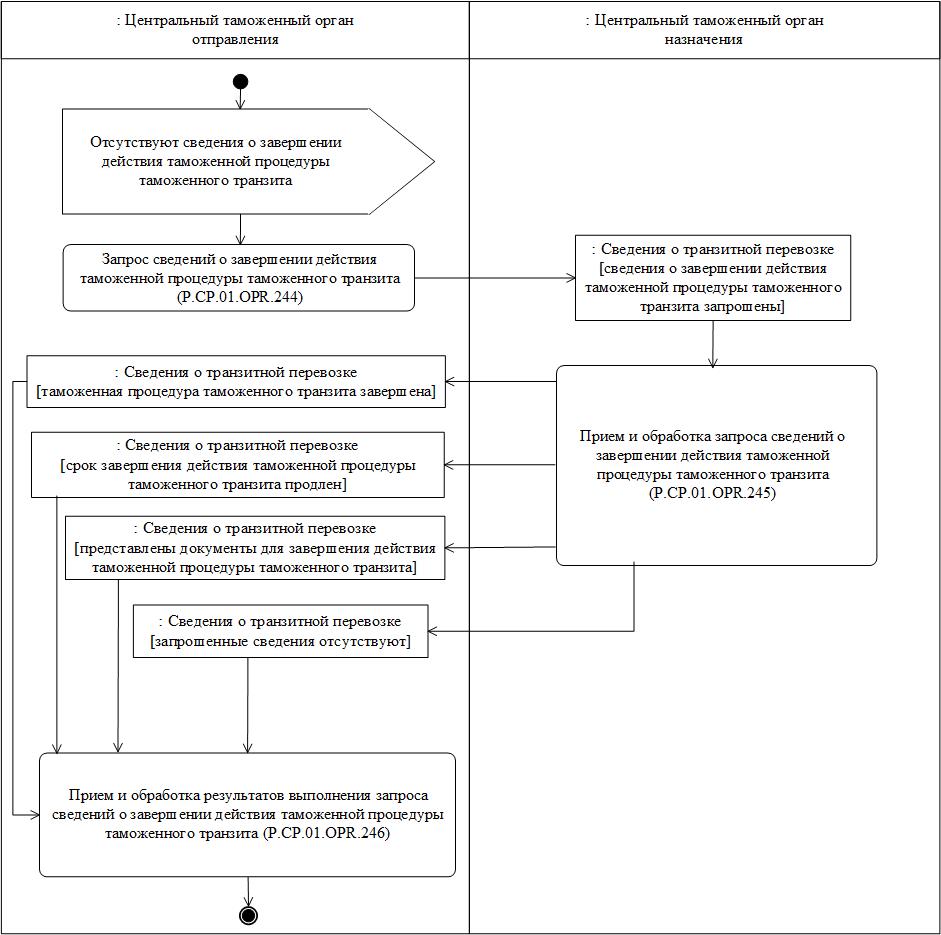 
      Рис. 38. Схема выполнения процедуры "Запрос сведений о завершении действия таможенной процедуры таможенного транзита" (P.CP.01.PRC.032)
      401. Процедура "Запрос сведений о завершении действия таможенной процедуры таможенного транзита" (P.CP.01.PRC.032) осуществляется при условии, что в центральном таможеном органе отправления на день, следующий за днем истечения срока таможенного транзита отсутствуют сведения о завершении действия таможенной процедуры таможенного транзита или сведения о продлении срока оформления завершения действия таможенной процедуры таможенного транзита.
      402. Первой выполняется операция "Запрос сведений о завершении действия таможенной процедуры таможенного транзита" (P.CP.01.OPR.244) по результатам выполнения которой центральный таможенный орган отправления формирует и направляет в центральный таможенный орган назначения запрос на представление сведений о завершении действия таможенной процедуры таможенного транзита.
      403. При получении центральным таможенным органом назначения запроса на представление сведений о завершении действия таможенной процедуры таможенного транзита выполняется операция "Прием и обработка запроса сведений о завершении действия таможенной процедуры таможенного транзита" (P.CP.01.OPR.245), по результатам выполнения которой осуществляются прием и обработка указанного запроса. По результатам выполнения запроса центральный таможенный орган назачения формирует и представляет в центральный таможенный орган отправления одно из следующих сообщений:
      сообщение, содержащее сведения о завершении действия таможенной процедуры таможенного транзита, если таможенная процедура таможенного транзита завершена;
      сообщение, содержащее сведения о продлении срока завершения действия таможенной процедуры таможенного транзита, если таможенная процедура таможенного транзита не завершена, но в таможенном органе назначения принято решение о продлении срока оформления завершения действия таможенной процедуры таможенного транзита;
      сообщение, содержащее сведения о регистрации подачи документов для завершения действия таможенной процедуры таможенного транзита, если таможенная процедура таможенного транзита не завершена, но в таможенном органе назначения поданы и зарегистрированы документы, необходимые для завершения действия таможенной процедуры таможенного транзита;
      сообщение, содержащее информацию об отсутствии запрошенных сведений об операциях по завершению действия таможенной процедуры таможенного транзита в центральном таможенном органе назначения, при условии, что в центральном таможенном органе назначения отсутствуют сведения о завершении действия таможенной процедуры таможенного транзита, сведения о продлении срока оформления завершения действия таможенной процедуры таможенного транзита, сведения о регистрации документов, необходимых для завершения действия таможенной процедуры таможенного транзита.
      404. При получении в центральном таможенном органе, отправления, результата выполнения запроса на представление сведений о завершении действия таможенной процедуры таможенного транзита выполняется операция "Прием и обработка результата выполнения запроса сведений о завершении действия таможенной процедуры таможенного транзита" (P.CP.01.OPR.246).
      405. Результатом выполнения процедуры "Запрос сведений о завершении действия таможенной процедуры таможенного транзита" (P.CP.01.PRC.032) является обработка в центральном таможенном органе отправления результата выполнения запроса на предоставление сведений о завершении действия таможенной процедуры таможенного транзита.
      406. Перечень операций общего процесса, выполняемых в рамках процедуры "Запрос сведений о завершении действия таможенной процедуры таможенного транзита" (P.CP.01.PRC.032), приведен в таблице 283.
      Таблица 283 Перечень операций общего процесса, выполняемых в рамках процедуры "Запрос сведений о завершении действия таможенной процедуры таможенного транзита" (P.CP.01.PRC.032)
      Таблица 284 Описание операции "Запрос сведений о завершении действия таможенной процедуры таможенного транзита" (P.CP.01.OPR.244)
      Таблица 285 Описание операции "Прием и обработка запроса сведений о завершении действия таможенной процедуры таможенного транзита" (P.CP.01.OPR.245)
      Таблица 286 Описание операции "Прием и обработка результата выполнения запроса сведений о завершении действия таможенной процедуры таможенного транзита" (P.CP.01.OPR.246)
      Процедура "Запрос сведений о завершении действия таможенной процедуры таможенного транзита, проследовании товаров или совершении грузовых операций" (P.CP.01.PRC.033)
      407. Схема выполнения процедуры "Запрос сведений о завершении действия таможенной процедуры таможенного транзита, проследовании товаров или совершении грузовых операций" (P.CP.01.PRC.033) представлена на рисунке 39.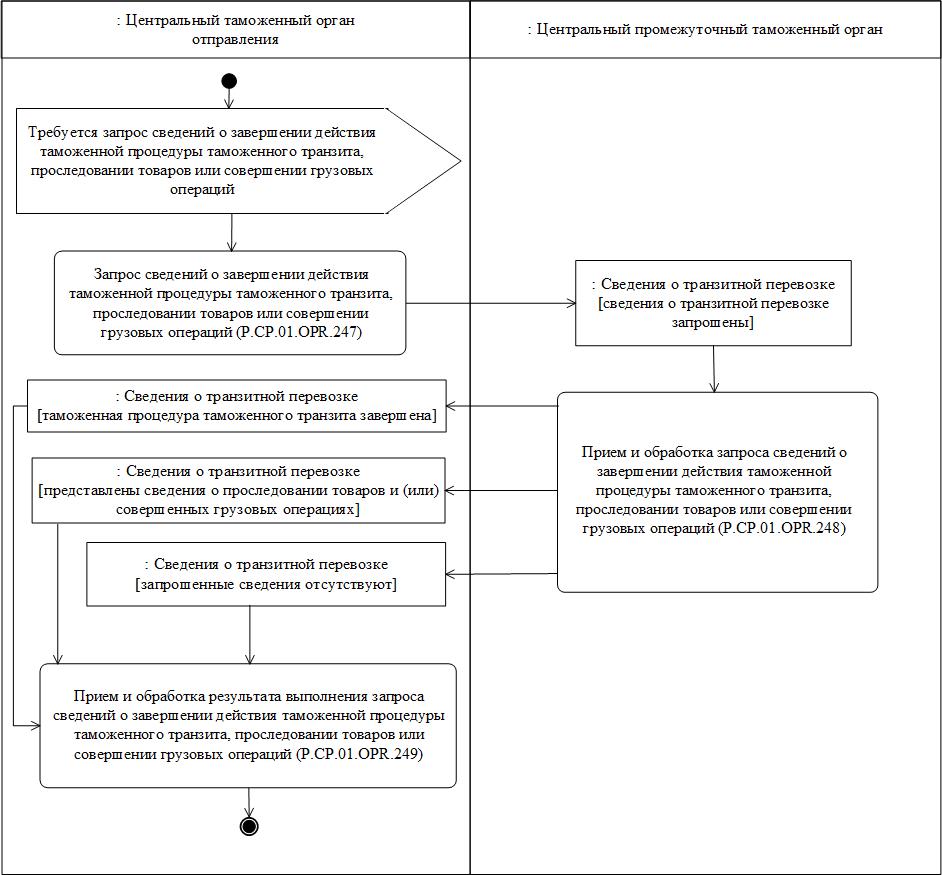 
      Рис. 39. Схема выполнения процедуры "Запрос сведений о завершении действия таможенной процедуры таможенного транзита, проследовании товаров или совершении грузовых операций" (P.CP.01.PRC.033)
      408. Процедура "Запрос сведений о завершении действия таможенной процедуры таможенного транзита, проследовании товаров или совершении грузовых операций" (P.CP.01.PRC.033) осуществляется при выполнении следующих условий:
      в центральном таможенном органе отправления по результатам выполнения процедуры "Запрос сведений о завершении действия таможенной процедуры таможенного транзита" (P.CP.01.PRC.032) получена информация об отсутствии запрошенных сведений об операциях по завершению действия таможенной процедуры таможенного транзита в центральном таможенном органе назначения;
      сведения о выпуске товаров содержат информацию о таможенных органах, в которых запланировано подтверждение соблюдения установленного маршрута перевозки (с учетом изменений, внесенных в маршрут перевозки (транспортировки) товаров), и (или) о таможенных органах, в которых запланировано осуществление грузовых операций, и указанные таможенные органы находятся вне региона (зоны) деятельности центрального таможенного органа отправления;
      в информационном ресурсе центрального таможенного органа отправления отсутствуют сведения о проследовании товаров через все пункты маршрута, установленные для центрального промежуточного таможенного органа (с учетом изменений, внесенных в маршрут перевозки (транспортировки) товаров), или отсутствуют сведения обо всех грузовых операциях, которые были запланированы при выпуске товаров, в регионе (зоне) деятельности центрального промежуточного таможенного органа.
      Процедура выполняется для каждого центрального промежуточного таможенного органа, в отношении которого отсутствуют сведения о проследовании товаров через все пункты маршрута (с учетом изменений, внесенных в маршрут перевозки (транспортировки) товаров) или отсутствуют сведения обо всех грузовых операциях, которые были запланированы при выпуске товаров, в регионе (зоне) деятельности данного центрального промежуточного таможенного органа.
      409. Первой выполняется операция "Запрос сведений о завершении действия таможенной процедуры таможенного транзита, проследовании товаров или совершении грузовых операций" (P.CP.01.OPR.247) по результатам выполнения которой центральный таможенный орган отправления формирует и направляет в центральный таможенный промежуточный орган запрос на представление сведений о завершении действия таможенной процедуры таможенного транзита, сведений о проследовании товаров или сведений о совершении грузовых операций.
      410. При получении центральным промежуточным таможенным органом запроса на представление сведений о завершении действия таможенной процедуры таможенного транзита, сведений о проследовании товаров или сведений о совершении грузовых операций, выполняется операция "Прием и обработка запроса сведений о завершении действия таможенной процедуры таможенного транзита, проследовании товаров или совершении грузовых операций" (P.CP.01.OPR.248), по результатам выполнения которой осуществляются прием и обработка указанного запроса. По результатам выполнения запроса центральный промежуточный таможенный орган формирует и представляет в центральный таможенный орган отправления одно из следующих сообщений:
      сообщение, содержащее сведения о завершении действия таможенной процедуры таможенного транзита, если действие таможенной процедуры таможенного транзита завершено в регионе (зоне) деятельности центрального промежуточного таможенного органа, обрабатывающего запрос;
      сообщение, содержащее сведения о проследовании товаров, совершении грузовых операций (если в центральном промежуточном таможенном органе, обрабатывающем запрос, имеются соответствующие сведения);
      сообщение, содержащее информацию об отсутствии запрашиваемых сведений, если в центральном промежуточном таможенном органе, обрабатывающем запрос, отсутствуют сведения о завершении действия таможенной процедуры таможенного транзита, проследовании товаров, совершении грузовых операций.
      411. При получении в центральном таможенном органе отправления результата выполнения запроса на представление сведений о завершении действия таможенной процедуры таможенного транзита, сведений о проследовании товаров или сведений о совершении грузовых операций, выполняется операция "Прием и обработка результата выполнения запроса сведений о завершении действия таможенной процедуры таможенного транзита, проследовании товаров или совершении грузовых операций" (P.CP.01.OPR.249).
      412. Результатом выполнения процедуры "Запрос сведений о завершении действия таможенной процедуры таможенного транзита, проследовании товаров или совершении грузовых операций" (P.CP.01.PRC.033) является обработка результатов выполнения запроса на представление сведений о завершении действия таможенной процедуры таможенного транзита, сведений о проследовании товаров или сведений о совершении грузовых операций в центральном таможенном органе отправления, полученных от всех таможенных органов, в которые был направлен указанный запрос. 
      413. Перечень операций общего процесса, выполняемых в рамках процедуры "Запрос сведений о завершении действия таможенной процедуры таможенного транзита, проследовании товаров или совершении грузовых операций" (P.CP.01.PRC.033), приведен в таблице 287.
      Таблица 287 Перечень операций общего процесса, выполняемых в рамках процедуры "Запрос сведений о завершении действия таможенной процедуры таможенного транзита, проследовании товаров или совершении грузовых операций" (P.CP.01.PRC.033)
      Таблица 288 Описание операции "Запрос сведений о завершении действия таможенной процедуры таможенного транзита, проследовании товаров или совершении грузовых операций" (P.CP.01.OPR.247)
      Таблица 289 Описание операции "Прием и обработка запроса сведений о завершении действия таможенной процедуры таможенного транзита, проследовании товаров или совершении грузовых операций" (P.CP.01.OPR.248)
      Таблица 290 Описание операции "Прием и обработка результата выполнения запроса сведений о завершении действия таможенной процедуры таможенного транзита, проследовании товаров или совершении грузовых операций" (P.CP.01.OPR.249)
      Процедура "Запрос информации о месте нахождения товаров" (P.CP.01.PRC.034)
      414. Схема выполнения процедуры "Запрос информации о месте нахождения товаров" (P.CP.01.PRC.034) представлена на рисунке 40.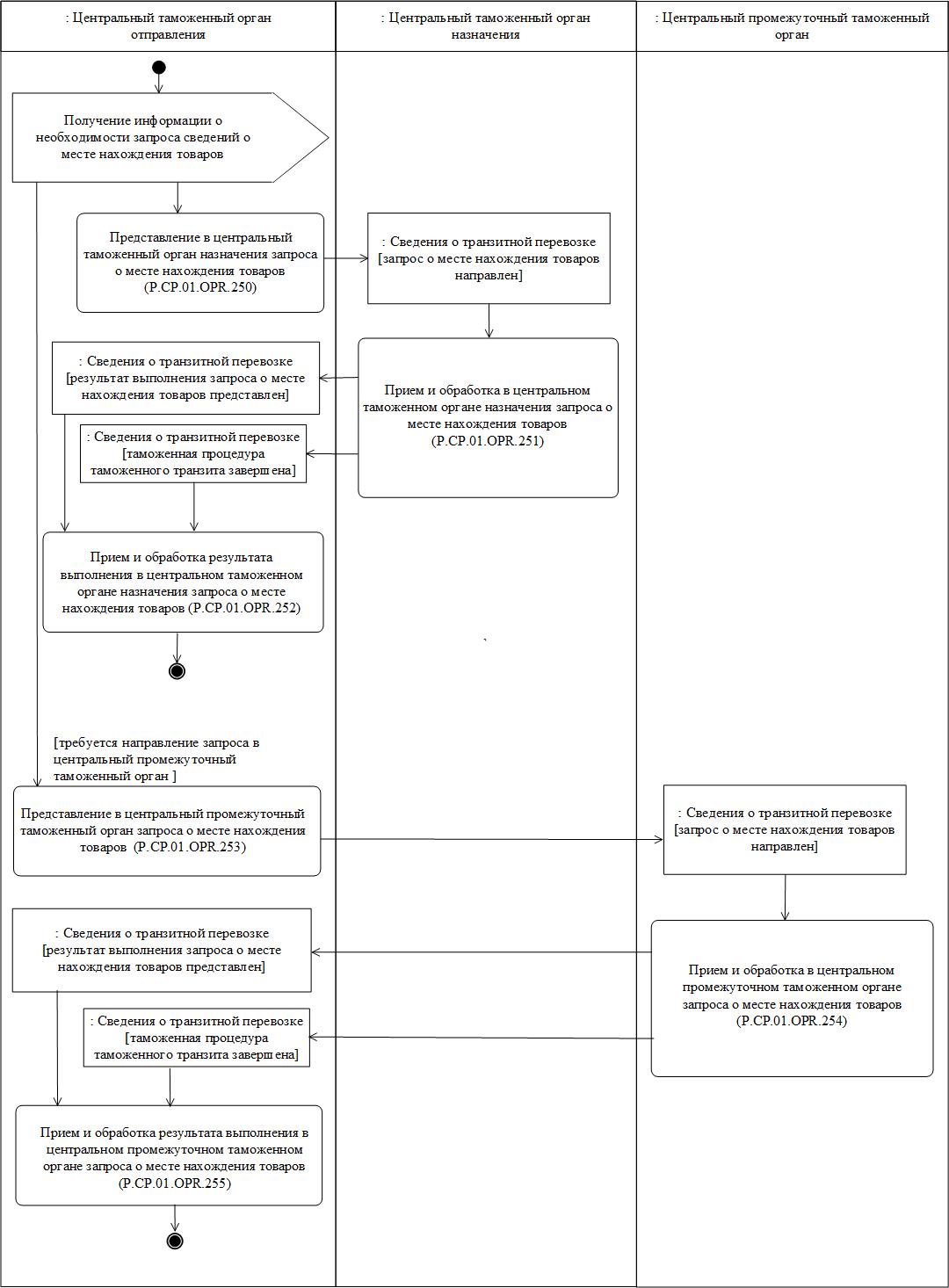 
      Рис. 40. Схема выполнения процедуры "Запрос информации о месте нахождения товаров" (P.CP.01.PRC.034)
      415. Процедура "Запрос информации о месте нахождения товаров" (P.CP.01.PRC.034) осуществляется при условии, что при выполнении процедуры "Запрос сведений о завершении действия таможенной процедуры таможенного транзита" (P.CP.01.PRC.032) и при выполнении процедуры "Запрос сведений о завершении действия таможенной процедуры таможенного транзита, проследовании товаров или совершении грузовых операций" (P.CP.01.PRC.033) (при условии ее выполнения) центральным таможенным органом отправления не была получена информация о завершении действия таможенной процедуры таможенного транзита. Состав участников информационного взаимодействия при выполнении процедуры "Запрос информации о месте нахождения товаров" (P.CP.01.PRC.034) определяется условиями выполнения отдельных операций процедуры общего процесса.
      416. Первой выполняется операция "Представление в центральный таможенный орган назначения запроса о месте нахождения товаров" (P.CP.01.OPR.250) по результатам выполнения которой центральный таможенный орган отправления формирует и направляет в центральный таможенный орган назначения запрос о месте нахождения товаров.
      417. При получении центральным таможенным органом назначения запроса о месте нахождения товаров выполняется операция "Прием и обработка в центральном таможенном органе назначения запроса о месте нахождения товаров" (P.CP.01.OPR.251), в ходе которой осуществляется прием указанного запроса и совершаются таможенные операции по определению места нахождения товаров. По результатам выполнения операции центральный таможенный орган назначения, формирует и представляет в центральный таможенный орган отправления одно из следующих сообщений:
      сообщение, содержащее результаты совершения операций по определению места нахождения товаров 
      сообщение, содержащее сведения о завершении действия таможенной процедуры таможенного транзита (в случае установления факта завершения действия таможенной процедуры таможенного транзита) в центральном таможенном органе назначения, обрабатывающем запрос.
      418. При получении в центральном таможенном органе, отправления результата выполнения запроса, выполняется операция "Прием и обработка результата выполнения в центральном таможенном органе назначения запроса о месте нахождения товаров" (P.CP.01.OPR.252).
      419. Операция "Представление в центральный промежуточный таможенный орган запроса о месте нахождения товаров" (P.CP.01.OPR.253) выполняется при условии, что сведения о выпуске товаров содержат информацию таможенных органах, в которых запланировано подтверждение соблюдения установленного маршрута перевозки (с учетом изменений, внесенных в маршрут перевозки (транспортировки) товаров), и (или) о таможенных органах, в которых запланировано осуществление грузовых операций, и указанные таможенные органы находятся вне региона (зоны) деятельности центрального промежуточного таможенного органа. По результатам выполнения операции центральный таможенный орган отправления формирует и направляет в центральный промежуточный таможенный орган запрос о месте нахождения товаров. Операция выполняется каждого центрального промежуточного таможенного органа, удовлетворяющего условию выполнения операции.
      420. При получении центральным промежуточным таможенным органом запроса о месте нахождения товаров, выполняется операция "Прием и обработка в центральном промежуточном таможенном органе запроса о месте нахождения товаров" (P.CP.01.OPR.254), в ходе которой осуществляется прием указанного запроса и совершаются таможенные операции по определению места нахождения товаров. По результатам выполнения операции центральный промежуточный таможенный орган, формирует и представляет в центральный таможенный орган отправления одно из следующих сообщений:
      сообщение, содержащее результаты совершения операций по определению места нахождения товаров 
      сообщение, содержащее сведения о завершении действия таможенной процедуры таможенного транзита (в случае установления факта завершения действия таможенной процедуры таможенного транзита) в центральном промежуточном таможенном органе, обрабатывающем запрос.
      421. При получении в центральном таможенном органе, отправления, сообщения, содержащего результат выполнения запроса, выполняется операция "Прием и обработка результата выполнения в центральном промежуточном таможенном органе запроса о месте нахождения товаров" (P.CP.01.OPR.255).
      422. Результатом выполнения процедуры "Запрос информации о месте нахождения товаров" (P.CP.01.PRC.034) является обработка в центральном таможенном органе отправления результатов выполнения запроса о месте нахождения товаров, полученных от всех центральных таможенных органов, в которые был направлен указанный запрос.
      423. Перечень операций общего процесса, выполняемых в рамках процедуры "Запрос информации о месте нахождения товаров" (P.CP.01.PRC.034), приведен в таблице 291.
      Таблица 291 Перечень операций общего процесса, выполняемых в рамках процедуры "Запрос информации о месте нахождения товаров" (P.CP.01.PRC.034)
      Таблица 292 Описание операции "Представление в центральный таможенный орган назначения запроса о месте нахождения товаров" (P.CP.01.OPR.250)
      Таблица 293 Описание операции "Прием и обработка в центральном таможенном органе назначения запроса о месте нахождения товаров" (P.CP.01.OPR.251)
      Таблица 294 Описание операции "Прием и обработка результата выполнения в центральном таможенном органе назначения запроса о месте нахождения товаров" (P.CP.01.OPR.252)
      Таблица 295 Описание операции "Представление в центральный промежуточный таможенный орган запроса о месте нахождения товаров" (P.CP.01.OPR.253)
      Таблица 296 Описание операции "Прием и обработка в центральном промежуточном таможенном органе запроса о месте нахождения товаров" (P.CP.01.OPR.254)
      Таблица 297 Описание операции "Прием и обработка результата выполнения в центральном промежуточном таможенном органе запроса о месте нахождения товаров" (P.CP.01.OPR.255)
      Процедура "Информирование о прекращении действия таможенной процедуры таможенного транзита" (P.CP.01.PRC.035)
      424. Схема выполнения процедуры "Информирование о прекращении действия таможенной процедуры таможенного транзита" (P.CP.01.PRC.035) представлена на рисунке 41.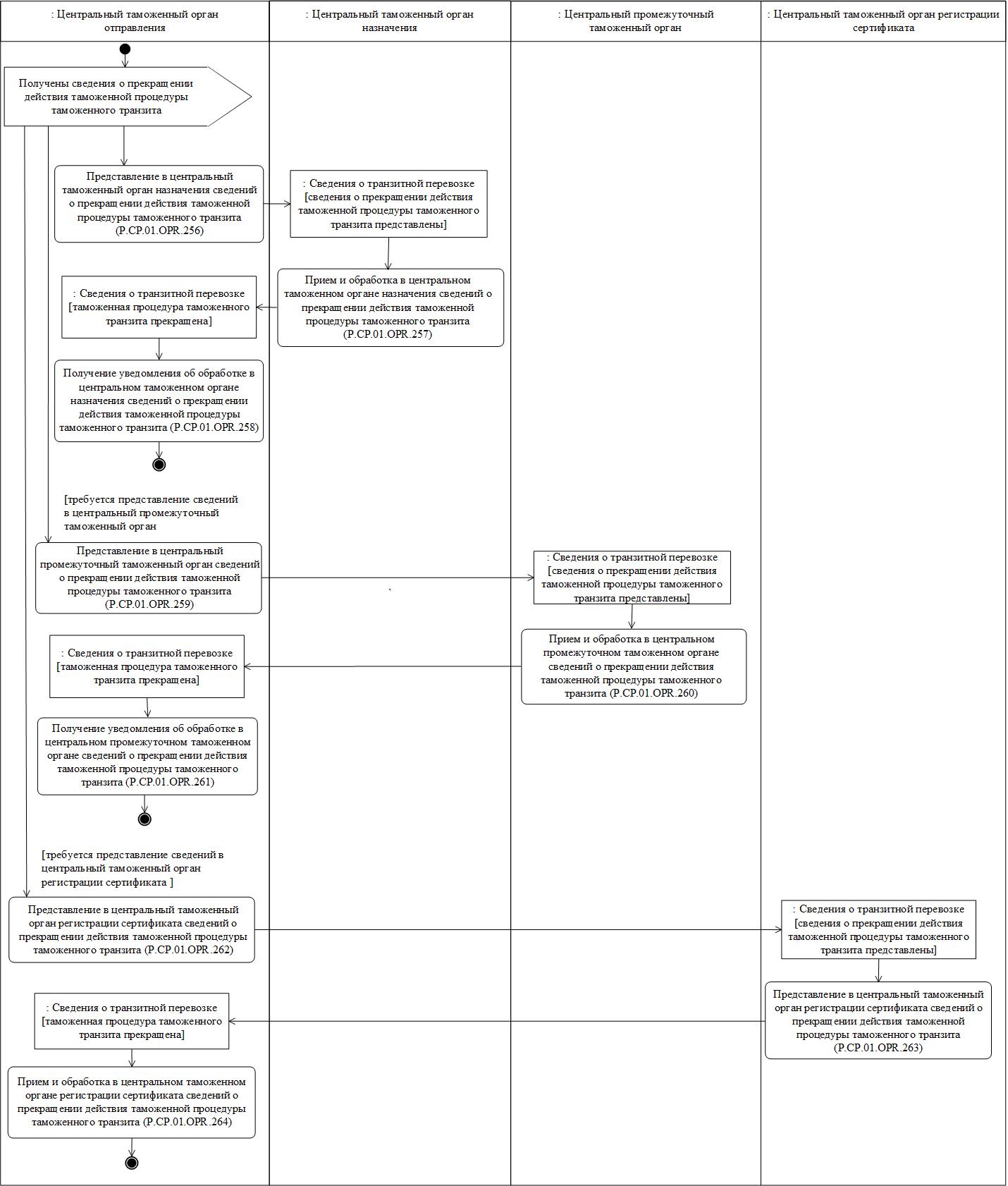 
      Рис. 41. Схема выполнения процедуры "Информирование о прекращении действия таможенной процедуры таможенного транзита" (P.CP.01.PRC.035)
      425. Процедура "Информирование о прекращении действия таможенной процедуры таможенного транзита" (P.CP.01.PRC.035) осуществляется при принятии решения о прекращении действия таможенной процедуры таможенного транзита. После фиксации в информационной системе центрального таможенного органа отправления сведений о прекращении действия таможенной процедуры таможенного транзита центральный таможенный орган отправления представляет указанные сведения в центральные таможенные органы других государств-членов. Состав участников информационного взаимодействия при выполнении процедуры "Информирование о прекращении действия таможенной процедуры таможенного транзита" (P.CP.01.PRC.035) определяется условиями выполнения отдельных операций процедуры общего процесса.
      426. Первой выполняется операция "Представление в центральный таможенный орган назначения сведений о прекращении действия таможенной процедуры таможенного транзита" (P.CP.01.OPR.256). По результатам выполнения операции центральный таможенный орган отправления формирует и представляет в центральный таможенный орган назначения сведения о прекращении действия таможенной процедуры таможенного транзита.
      427. При получении центральным таможенным органом назначения сведений о прекращении действия таможенной процедуры таможенного транзита выполняется операция "Прием и обработка в центральном таможенном органе назначения сведений о прекращении действия таможенной процедуры таможенного транзита" (P.CP.01.OPR.257), в ходе которой осуществляется прием и обработка указанных сведений. В центральный таможенный орган отправления, направляется уведомление о результатах обработки сведений о прекращении действия таможенной процедуры таможенного транзита.
      428. При получении в центральном таможенном органе отправления уведомления о результатах обработки сведений о прекращении действия таможенной процедуры таможенного транзита выполняется операция "Получение уведомления об обработке в центральном таможенном органе назначения сведений о прекращении действия таможенной процедуры таможенного транзита" (P.CP.01.OPR.258), по результатам выполнения которой осуществляются прием и обработка указанного уведомления.
      429. Операция "Представление в центральный промежуточный таможенный орган сведений о прекращении действия таможенной процедуры таможенного транзита" (P.CP.01.OPR.259) выполняется при условии, что сведения о выпуске товаров содержат информацию о таможенных органах, в которых запланировано подтверждение соблюдения установленного маршрута перевозки (с учетом изменений, внесенных в маршрут перевозки (транспортировки) товаров), и (или) о таможенных органах, в которых запланировано осуществление грузовых операций, и указанные таможенные органы находятся вне региона (зоны) деятельности центрального таможенного органа отправления. По результатам выполнения операции центральный таможенный орган отправления формирует и представляет в центральный промежуточный таможенный орган сведения о прекращении действия таможенной процедуры таможенного транзита. Операция выполняется для каждого центрального промежуточного таможенного органа, удовлетворяющего условию выполнения операции.
      430. При получении центральным промежуточным таможенным органом сведений о прекращении действия таможенной процедуры таможенного транзита выполняется операция "Прием и обработка в центральном промежуточном таможенном органе сведений о прекращении действия таможенной процедуры таможенного транзита" (P.CP.01.OPR.260), в ходе выполнения которой, осуществляется прием и обработка указанных сведений. В центральный таможенный орган отправления, направляется уведомление о результатах обработки сведений о прекращении действия таможенной процедуры таможенного транзита.
      431. При получении в центральном таможенном органе отправления уведомления о результатах обработки сведений о прекращении действия таможенной процедуры таможенного транзита выполняется операция "Получение уведомления об обработке в центральном промежуточном таможенном органе сведений о прекращении действия таможенной процедуры таможенного транзита" (P.CP.01.OPR.261) по результатам выполнения которой осуществляются прием и обработка указанного уведомления.
      432. Операция "Представление в центральный таможенный орган регистрации сертификата сведений о прекращении действия таможенной процедуры таможенного транзита" (P.CP.01.OPR.262) выполняется при условии, что при выпуске товаров в соответствии с таможенной процедурой таможенного транзита в качестве документа, подтверждающего предоставление обеспечения уплаты таможенных пошлин, налогов при выпуске товаров в соответствии с таможенной процедурой таможенного транзита, был использован сертификат обеспечения, и регион (зона) деятельности центрального таможенного органа отправления не совпадает с регионом (зоной) деятельности центрального таможенного органа регистрации сертификата. По результатам выполнения операции центральный таможенный орган отправления формирует и представляет в центральный таможенный орган регистрации сертификата сведения о прекращении действия таможенной процедуры таможенного транзита.
      433. При получении центральным таможенным органом регистрации сертификата сведений о прекращении действия таможенной процедуры таможенного транзита выполняется операция "Прием и обработка в центральном таможенном органе регистрации сертификата сведений о прекращении действия таможенной процедуры таможенного транзита" (P.CP.01.OPR.263), в ходе выполнения которой осуществляется прием и обработка указанных сведений. В центральный таможенный орган отправления направляется уведомление о результатах обработки сведений о прекращении действия таможенной процедуры таможенного транзита.
      434. При получении в центральном таможенном органе отправления уведомления о результатах обработки сведений о прекращении действия таможенной процедуры таможенного транзита выполняется операция "Получение уведомления об обработке в центральном таможенном органе регистрации сертификата сведений о прекращении действия таможенной процедуры таможенного транзита" (P.CP.01.OPR.264) по результатам выполнения которой осуществляются прием и обработка указанного уведомления.
      435. Результатом выполнения процедуры "Информирование о прекращении действия таможенной процедуры таможенного транзита" (P.CP.01.PRC.035) является обработка сведений о прекращении действия таможенной процедуры таможенного транзита всеми центральными таможенными органами, в которые представлены указанные сведения.
      436. Перечень операций общего процесса, выполняемых в рамках процедуры "Информирование о прекращении действия таможенной процедуры таможенного транзита" (P.CP.01.PRC.035), приведен в таблице 298.
      Таблица 298 Перечень операций общего процесса, выполняемых в рамках процедуры "Информирование о прекращении действия таможенной процедуры таможенного транзита" (P.CP.01.PRC.035)
      Таблица 299 Описание операции "Представление в центральный таможенный орган назначения сведений о прекращении действия таможенной процедуры таможенного транзита" (P.CP.01.OPR.256)
      Таблица 300 Описание операции "Прием и обработка в центральном таможенном органе назначения сведений о прекращении действия таможенной процедуры таможенного транзита" (P.CP.01.OPR.257)
      Таблица 301 Описание операции "Получение уведомления об обработке в центральном таможенном органе назначения сведений о прекращении действия таможенной процедуры таможенного транзита" (P.CP.01.OPR.258)
      Таблица 302 Описание операции "Представление в центральный промежуточный таможенный орган сведений о прекращении действия таможенной процедуры таможенного транзита" (P.CP.01.OPR.259)
      Таблица 303 Описание операции "Прием и обработка в центральном промежуточном таможенном органе сведений о прекращении действия таможенной процедуры таможенного транзита" (P.CP.01.OPR.260)
      Таблица 304 Описание операции "Получение уведомления об обработке в центральном промежуточном таможенном органе сведений о прекращении действия таможенной процедуры таможенного транзита" (P.CP.01.OPR.261)
      Таблица 305 Описание операции "Представление в центральный таможенный орган регистрации сертификата сведений о прекращении действия таможенной процедуры таможенного транзита" (P.CP.01.OPR.262)
      Таблица 306 Описание операции "Прием и обработка в центральном таможенном органе регистрации сертификата сведений о прекращении действия таможенной процедуры таможенного транзита" (P.CP.01.OPR.263)
      Таблица 307 Описание операции "Получение уведомления об обработке в центральном таможенном органе регистрации сертификата сведений о прекращении действия таможенной процедуры таможенного транзита" (P.CP.01.OPR.264)
      Процедура "Изменение сведений о прекращении действия таможенной процедуры таможенного транзита" (P.CP.01.PRC.036)
      437. Схема выполнения процедуры "Изменение сведений о прекращении действия таможенной процедуры таможенного транзита" (P.CP.01.PRC.036) представлена на рисунке 42.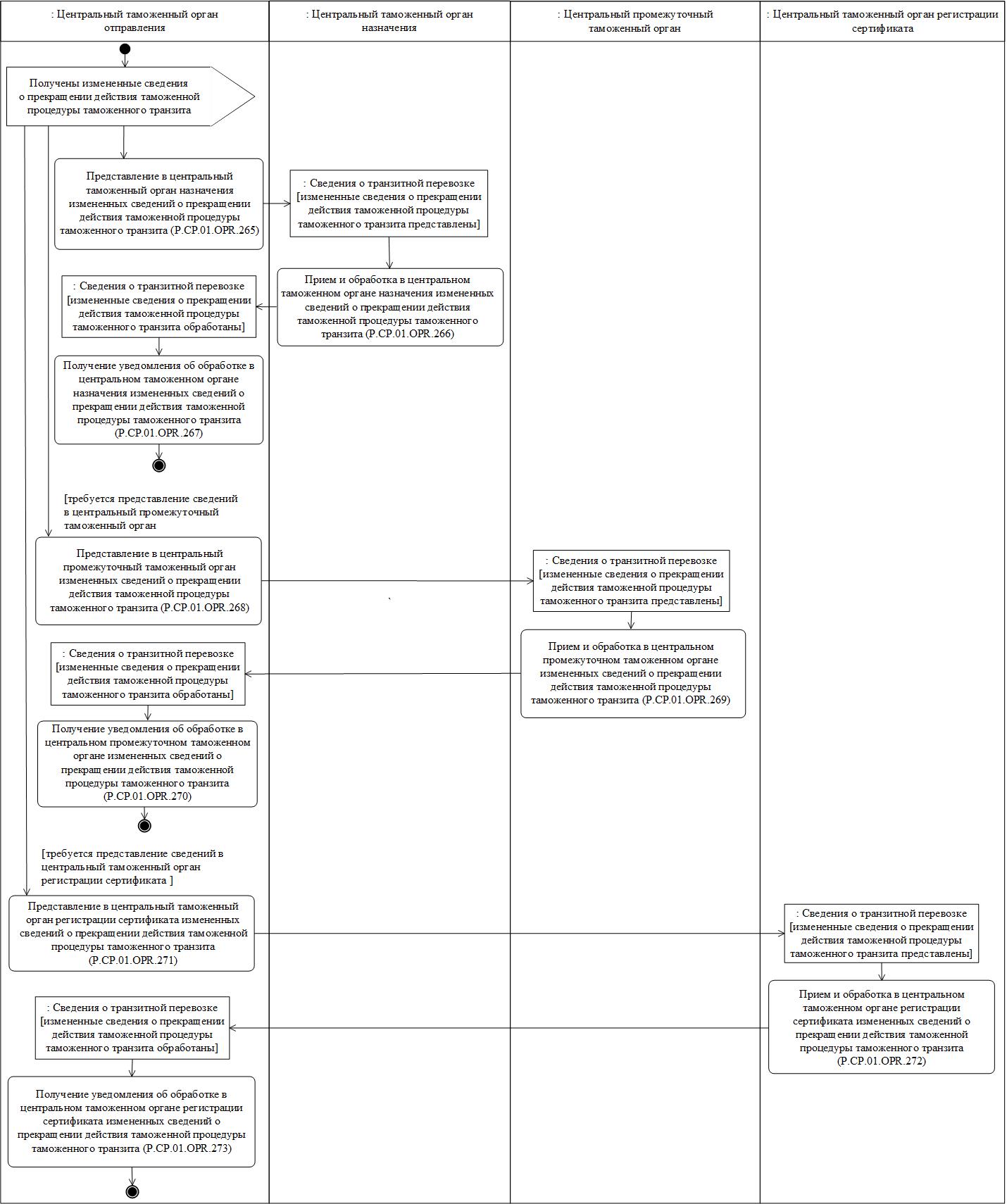 
      Рис. 42. Схема выполнения процедуры "Изменение сведений о прекращении действия таможенной процедуры таможенного транзита" (P.CP.01.PRC.036)
      438. Процедура "Изменение сведений о прекращении действия таможенной процедуры таможенного транзита" (P.CP.01.PRC.036) осуществляется после внесения изменений в сведения о прекращении действия таможенной процедуры таможенного транзита, при условии, что процедура "Информирование о прекращении действия таможенной процедуры таможенного транзита" (P.CP.01.PRC.035) выполнена успешно. При выполнении процедуры "Изменение сведений о прекращении действия таможенной процедуры таможенного транзита" (P.CP.01.PRC.036) центральный таможенный орган отправления представляет измененные сведения о прекращении действия таможенной процедуры таможенного транзита, в центральные таможенные органы, в которые представлены сведения о прекращении действия таможенной процедуры таможенного транзита при выполнении процедуры "Информирование о прекращении действия таможенной процедуры таможенного транзита" (P.CP.01.PRC.035).
      439. Первой выполняется операция "Представление в центральный таможенный орган назначения измененных сведений о прекращении действия таможенной процедуры таможенного транзита" (P.CP.01.OPR.265). По результатам выполнения операции центральный таможенный орган отправления формирует и представляет в центральный таможенный орган назначения измененные сведения о прекращении действия таможенной процедуры таможенного транзита.
      440. При получении центральным таможенным органом назначения измененных сведений о прекращении действия таможенной процедуры таможенного транзита выполняется операция "Прием и обработка в центральном таможенном органе назначения измененных сведений о прекращении действия таможенной процедуры таможенного транзита" (P.CP.01.OPR.266), в ходе выполнения которой осуществляется прием и обработка указанных сведений. В центральный таможенный орган отправления, направляется уведомление о результатах обработки измененных сведений о прекращении действия таможенной процедуры таможенного транзита.
      441. При получении в центральном таможенном органе отправления уведомления о результатах обработки измененных сведений о прекращении действия таможенной процедуры таможенного транзита выполняется операция "Получение уведомления об обработке в центральном таможенном органе назначения измененных сведений о прекращении действия таможенной процедуры таможенного транзита" (P.CP.01.OPR.267), по результатам выполнения которой осуществляются прием и обработка указанного уведомления.
      442. Операция "Представление в центральный промежуточный таможенный орган измененных сведений о прекращении действия таможенной процедуры таможенного транзита" (P.CP.01.OPR.268) выполняется при условии, что сведения о прекращении действия таможенной процедуры таможенного транзита представлены в центральный промежуточный таможенный орган. По результатам выполнения операции центральный таможенный орган отправления формирует и представляет в центральный промежуточный таможенный орган измененные сведения о прекращении действия таможенной процедуры таможенного транзита.
      443. При получении центральным промежуточным таможенным органом измененных сведений о прекращении действия таможенной процедуры таможенного транзита выполняется операция "Прием и обработка в центральном промежуточном таможенном органе измененных сведений о прекращении действия таможенной процедуры таможенного транзита" (P.CP.01.OPR.269), в ходе выполнения которой осуществляется прием и обработка указанных сведений. В центральный таможенный орган отправления направляется уведомление о результатах обработки измененных сведений о прекращении действия таможенной процедуры таможенного транзита.
      444. При получении в центральном таможенном органе отправления уведомления о результатах обработки измененных сведений о прекращении действия таможенной процедуры таможенного транзита выполняется операция "Получение уведомления об обработке в центральном промежуточном таможенном органе измененных сведений о прекращении действия таможенной процедуры таможенного транзита" (P.CP.01.OPR.270), по результатам выполнения которой осуществляются прием и обработка указанного уведомления.
      445. Операция "Представление в центральный таможенный орган регистрации сертификата измененных сведений о прекращении действия таможенной процедуры таможенного транзита" (P.CP.01.OPR.271) выполняется при условии, что сведения о прекращении действия таможенной процедуры таможенного транзита представлены в центральный таможенный орган регистрации сертификата. По результатам выполнения операции центральный таможенный орган отправления формирует и представляет в центральный таможенный орган регистрации сертификата измененные сведения о прекращении действия таможенной процедуры таможенного транзита.
      446. При получении центральным таможенным органом регистрации сертификата измененных сведений о прекращении действия таможенной процедуры таможенного транзита выполняется операция "Прием и обработка в центральном таможенном органе регистрации сертификата измененных сведений о прекращении действия таможенной процедуры таможенного транзита" (P.CP.01.OPR.272), в ходе выполнения которой осуществляется прием и обработка указанных сведений. В центральный таможенный орган отправления направляется уведомление о результатах обработки измененных сведений о прекращении действия таможенной процедуры таможенного транзита.
      447. При получении в центральном таможенном органе отправления уведомления о результатах обработки измененных сведений о прекращении действия таможенной процедуры таможенного транзита выполняется операция "Получение уведомления об обработке в центральном таможенном органе регистрации сертификата измененных сведений о прекращении действия таможенной процедуры таможенного транзита" (P.CP.01.OPR.273), по результатам выполнения которой осуществляются прием и обработка указанного уведомления.
      448. Результатом выполнения процедуры "Изменение сведений о прекращении действия таможенной процедуры таможенного транзита" (P.CP.01.PRC.036) является обработка измененных сведений о прекращении действия таможенной процедуры таможенного транзита всеми центральными таможенными органами, в которые представлены указанные сведения.
      449. Перечень операций общего процесса, выполняемых в рамках процедуры "Изменение сведений о прекращении действия таможенной процедуры таможенного транзита" (P.CP.01.PRC.036), приведен в таблице 308.
      Таблица 308 Перечень операций общего процесса, выполняемых в рамках процедуры "Изменение сведений о прекращении действия таможенной процедуры таможенного транзита" (P.CP.01.PRC.036)
      Таблица 309 Описание операции "Представление в центральный таможенный орган назначения измененных сведений о прекращении действия таможенной процедуры таможенного транзита" (P.CP.01.OPR.265)
      Таблица 310 Описание операции "Прием и обработка в центральном таможенном органе назначения измененных сведений о прекращении действия таможенной процедуры таможенного транзита" (P.CP.01.OPR.266)
      Таблица 311 Описание операции "Получение уведомления об обработке в центральном таможенном органе назначения измененных сведений о прекращении действия таможенной процедуры таможенного транзита" (P.CP.01.OPR.267)
      Таблица 312 Описание операции "Представление в центральный промежуточный таможенный орган измененных сведений о прекращении действия таможенной процедуры таможенного транзита" (P.CP.01.OPR.268)
      Таблица 313 Описание операции "Прием и обработка в центральном промежуточном таможенном органе измененных сведений о прекращении действия таможенной процедуры таможенного транзита" (P.CP.01.OPR.269)
      Таблица 314 Описание операции "Получение уведомления об обработке в центральном промежуточном таможенном органе измененных сведений о прекращении действия таможенной процедуры таможенного транзита" (P.CP.01.OPR.270)
      Таблица 315 Описание операции "Представление в центральный таможенный орган регистрации сертификата измененных сведений о прекращении действия таможенной процедуры таможенного транзита" (P.CP.01.OPR.271)
      Таблица 316 Описание операции "Прием и обработка в центральном таможенном органе регистрации сертификата измененных сведений о прекращении действия таможенной процедуры таможенного транзита" (P.CP.01.OPR.272)
      Таблица 317 Описание операции "Получение уведомления об обработке в центральном таможенном органе регистрации сертификата измененных сведений о прекращении действия таможенной процедуры таможенного транзита" (P.CP.01.OPR.273) 5. Процедуры представления сведений о сертификате обеспечения 
и перечислении взысканных платежей
      Процедура "Информирование о регистрации сертификата обеспечения" (P.CP.01.PRC.037)
      450. Схема выполнения процедуры "Информирование о регистрации сертификата обеспечения" (P.CP.01.PRC.037) представлена на рисунке 43.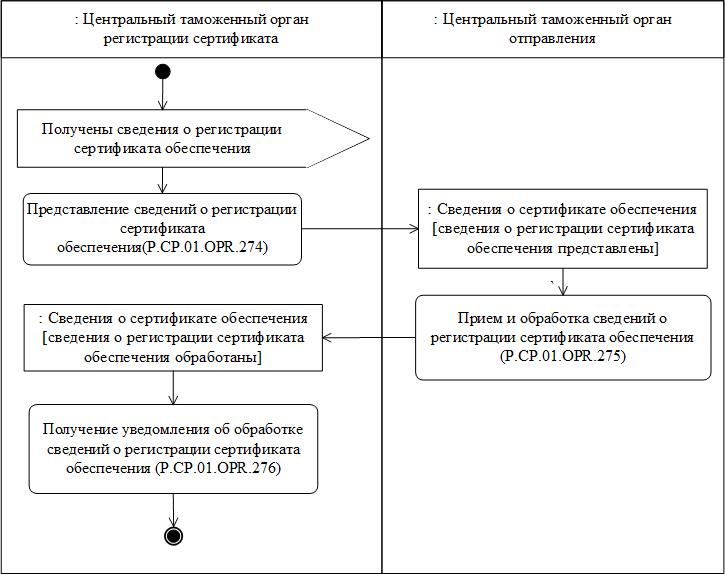 
      Рис. 43. Схема выполнения процедуры "Информирование о регистрации сертификата обеспечения" (P.CP.01.PRC.037)
      451. Процедура "Информирование о регистрации сертификата обеспечения" (P.CP.01.PRC.037) осуществляется в случае регистрации сертификата обеспечения. После фиксации в информационной системе центрального таможенного органа регистрации сертификата сведений о регистрации сертификата обеспечения, центральный таможенный орган регистрации сертификата представляет указанные сведения в центральный таможенный орган отправления.Требования к заполнению реквизитного состава сведений о регистрации сертификата обеспечения определяются в Регламенте информационного взаимодействия при осуществлении транзита, в зависимости от формы, в которой был предоставлен сертификат обеспечения.
      452. Первой выполняется операция "Представление сведений о регистрации сертификата обеспечения" (P.CP.01.OPR.274) по результатам выполнения которой центральный таможенный орган регистрации сертификата формирует и представляет в центральный таможенный орган отправления сведения о регистрации сертификата обеспечения.
      453. При получении центральным таможенным органом отправления сведений о регистрации сертификата обеспечения выполняется операция "Прием и обработка сведений о регистрации сертификата обеспечения" (P.CP.01.OPR.275), по результатам выполнения которой осуществляются прием и обработка указанных сведений. В центральный таможенный орган регистрации сертификата направляется уведомление об обработке сведений о регистрации сертификата обеспечения.
      454. При получении в центральном таможенном органе, регистрации сертификата уведомления об обработке сведений о регистрации сертификата обеспечения выполняется операция "Получение уведомления об обработке сведений о регистрации сертификата обеспечения" (P.CP.01.OPR.276).
      455. Результатом выполнения процедуры "Информирование о регистрации сертификата обеспечения" (P.CP.01.PRC.037) является обработка сведений о регистрации сертификата обеспечения в центральном таможенном органе отправления.
      456. Перечень операций общего процесса, выполняемых в рамках процедуры "Информирование о регистрации сертификата обеспечения" (P.CP.01.PRC.037), приведен в таблице 318.
      Таблица 318 Перечень операций общего процесса, выполняемых в рамках процедуры "Информирование о регистрации сертификата обеспечения" (P.CP.01.PRC.037)
      Таблица 319 Описание операции "Представление сведений о регистрации сертификата обеспечения" (P.CP.01.OPR.274)
      Таблица 320 Описание операции "Прием и обработка сведений о регистрации сертификата обеспечения" (P.CP.01.OPR.275)
      Таблица 321 Описание операции "Получение уведомления об обработке сведений о регистрации сертификата обеспечения" (P.CP.01.OPR.276)
      Процедура "Запрос сведений о принятии сертификата обеспечения" (P.CP.01.PRC.038)
      457. Схема выполнения процедуры "Запрос сведений о принятии сертификата обеспечения" (P.CP.01.PRC.038) представлена на рисунке 44.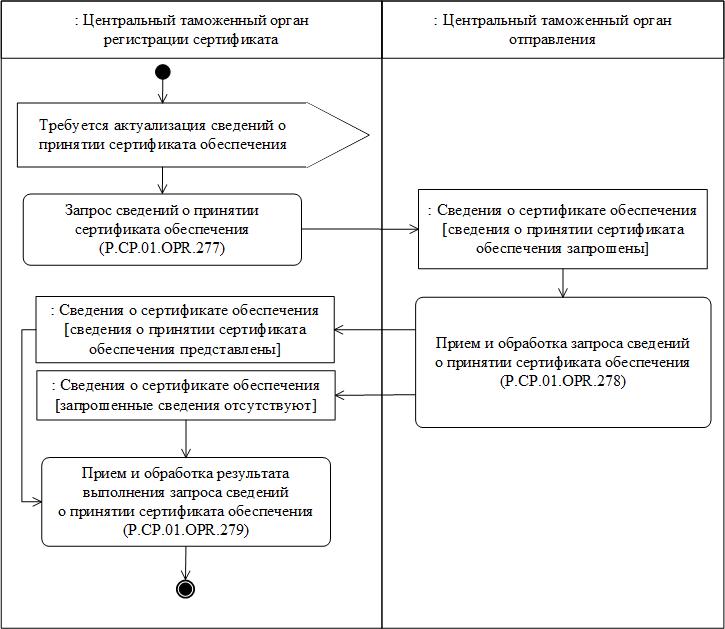 
      Рис. 44. Схема выполнения процедуры "Запрос сведений о принятии сертификата обеспечения" (P.CP.01.PRC.038)
      458. Процедура "Запрос сведений о принятии сертификата обеспечения" (P.CP.01.PRC.038) осуществляется в случае необходимости получения в центральном таможенном органе регистрации сертификата актуальной информации о принятии или не принятии сертификата обеспечения в качестве документа, подтверждающего предоставления обеспечения, при выпуске товаров в соответствии с таможенной процедурой таможенного транзита.
      459. Первой выполняется операция "Запрос сведений о принятии сертификата обеспечения" (P.CP.01.OPR.277), по результатам выполнения которой центральный таможенный орган регистрации сертификата формирует и направляет в центральный таможенный орган отправления запрос на представление сведений о принятии сертификата обеспечения.
      460. При получении центральным таможенным органом отправления запроса на представление сведений о принятии сертификата обеспечения выполняется операция "Прием и обработка запроса сведений о принятии сертификата обеспечения" (P.CP.01.OPR.278). Центральный таможенный орган отправления осуществляет обработку запроса, формирует и представляет в центральный таможенный орган регистрации сертификата одно из следующих сообщений:
      сообщение, содержащее сведения о принятии сертификата обеспечения, если сертификат обеспечения был принят в качестве документа, подтверждающего предоставление обеспечения при выпуске товаров в соответствии с таможенной процедурой таможенного транзита;
      уведомление об отсутствии сведений о принятии сертификата обеспечения.
      461. При получении в центральном таможенном органе, регистрации сертификата результата выполнения запроса сведений о принятии сертификата обеспечения, выполняется операция "Прием и обработка результата выполнения запроса сведений о принятии сертификата обеспечения" (P.CP.01.OPR.279).
      462. Результатом выполнения процедуры "Запрос сведений о принятии сертификата обеспечения" (P.CP.01.PRC.038) является обработка в центральном таможенном органе регистрации сертификата результата выполнения запроса сведений о принятии сертификата обеспечения.
      463. Перечень операций общего процесса, выполняемых в рамках процедуры "Запрос сведений о принятии сертификата обеспечения" (P.CP.01.PRC.038), приведен в таблице 322.
      Таблица 322 Перечень операций общего процесса, выполняемых в рамках процедуры "Запрос сведений о принятии сертификата обеспечения" (P.CP.01.PRC.038)
      Таблица 323 Описание операции "Запрос сведений о принятии сертификата обеспечения" (P.CP.01.OPR.277)
      Таблица 324 Описание операции "Прием и обработка запроса сведений о принятии сертификата обеспечения" (P.CP.01.OPR.278)
      Таблица 325 Описание операции "Прием и обработка результата выполнения запроса сведений о принятии сертификата обеспечения" (P.CP.01.OPR.279)
      Процедура "Аннулирование регистрации сертификата обеспечения" (P.CP.01.PRC.039)
      464. Схема выполнения процедуры "Аннулирование регистрации сертификата обеспечения" (P.CP.01.PRC.039) представлена на рисунке 45.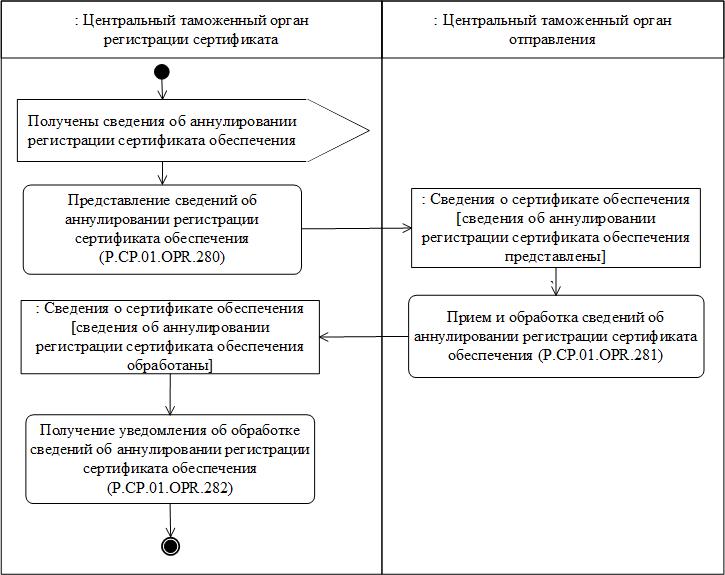 
      Рис. 45. Схема выполнения процедуры "Аннулирование регистрации сертификата обеспечения" (P.CP.01.PRC.039)
      465. Процедура "Аннулирование регистрации сертификата обеспечения" (P.CP.01.PRC.039) осуществляется в случае принятия решения об аннулировании регистрации сертификата обеспечения, при условии, что процедура "Информирование о регистрации сертификата обеспечения" (P.CP.01.PRC.037) в отношении указанного сертификата выполнена успешно. 
      466. Первой выполняется операция "Представление сведений об аннулировании регистрации сертификата обеспечения" (P.CP.01.OPR.280) по результатам выполнения которой центральный таможенный орган регистрации сертификата формирует и представляет в центральный таможенный орган отправления сведения об аннулировании регистрации сертификата обеспечения.
      467. При получении центральным таможенным органом отправления сведений об аннулировании регистрации сертификата обеспечения выполняется операция "Прием и обработка сведений об аннулировании регистрации сертификата обеспечения" (P.CP.01.OPR.281), по результатам выполнения которой осуществляются прием и обработка указанных сведений. В центральный таможенный орган регистрации сертификата направляется уведомление об обработке сведений об аннулировании регистрации сертификата обеспечения.
      468. При получении в центральном таможенном органе, регистрации сертификата, результатов обработки сведений об аннулировании регистрации сертификата обеспечения выполняется операция "Получение уведомления об обработке сведений об аннулировании регистрации сертификата обеспечения" (P.CP.01.OPR.282).
      469. Результатом выполнения процедуры "Аннулирование регистрации сертификата обеспечения" (P.CP.01.PRC.039) является обработка в центральном таможенном органе отправления сведений об аннулировании регистрации сертификата обеспечения.
      470. Перечень операций общего процесса, выполняемых в рамках процедуры "Аннулирование регистрации сертификата обеспечения" (P.CP.01.PRC.039), приведен в таблице 326.
      Таблица 326 Перечень операций общего процесса, выполняемых в рамках процедуры "Аннулирование регистрации сертификата обеспечения" (P.CP.01.PRC.039)
      Таблица 327 Описание операции "Представление сведений об аннулировании регистрации сертификата обеспечения" (P.CP.01.OPR.280)
      Таблица 328 Описание операции "Прием и обработка сведений об аннулировании регистрации сертификата обеспечения" (P.CP.01.OPR.281)
      Таблица 329 Описание операции "Получение уведомления об обработке сведений об аннулировании регистрации сертификата обеспечения" (P.CP.01.OPR.282)
      Процедура "Запрос сведений о регистрации сертификата обеспечения" (P.CP.01.PRC.040)
      471. Схема выполнения процедуры "Запрос сведений о регистрации сертификата обеспечения" (P.CP.01.PRC.040) представлена на рисунке 46.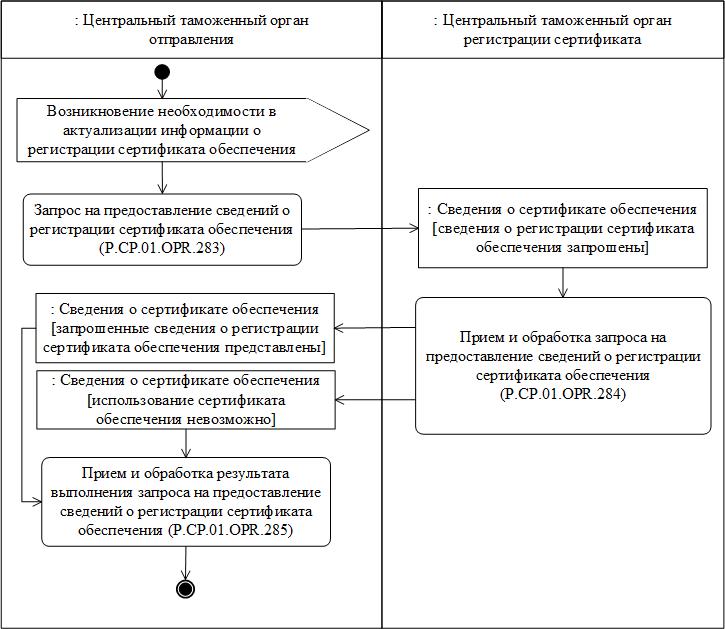 
      Рис. 46. Схема выполнения процедуры "Запрос сведений о регистрации сертификата обеспечения" (P.CP.01.PRC.040)
      472. Процедура "Запрос сведений о регистрации сертификата обеспечения" (P.CP.01.PRC.040) осуществляется в случае отсутствия информационной системе центрального таможенного органа отправления сведений о сертификате обеспечения.
      473. Первой выполняется операция "Запрос сведений о регистрации сертификата обеспечения" (P.CP.01.OPR.283) по результатам выполнения которой центральный таможенный орган отправления формирует и направляет в центральный таможенный орган регистрации сертификата запрос на представление сведений о регистрации сертификата обеспечения.
      474. При получении центральным таможенным органом регистрации сертификата запроса на представление сведений о регистрации сертификата обеспечения выполняется операция "Прием и обработка запроса сведений о регистрации сертификата обеспечения" (P.CP.01.OPR.284). Центральный таможенный орган регистрации сертификата осуществляет обработку запроса, и представляет в центральный таможенный орган регистрации сертификата одно из следующих сообщений:
      сообщение, содержащее сертификат обеспечения в виде электронного документа, или сведения из сертификата обеспечения;
      сообщение, содержащее сведения о невозможности использования сертификата обеспечения с указанием причин.
      475. При получении в центральном таможенном органе отправления результатов обработки запроса сведений о регистрации сертификата обеспечения выполняется операция "Прием и обработка результата выполнения запроса сведений о регистрации сертификата обеспечения" (P.CP.01.OPR.285).
      476. Результатом выполнения процедуры "Запрос сведений о регистрации сертификата обеспечения" (P.CP.01.PRC.040) является обработка в центральном таможенном органе отправления результата выполнения запроса на представление сведений о регистрации сертификата обеспечения.
      477. Перечень операций общего процесса, выполняемых в рамках процедуры "Запрос сведений о регистрации сертификата обеспечения" (P.CP.01.PRC.040), приведен в таблице 330.
      Таблица 330 Перечень операций общего процесса, выполняемых в рамках процедуры "Запрос сведений о регистрации сертификата обеспечения" (P.CP.01.PRC.040)
      Таблица 331 Описание операции "Запрос сведений о регистрации сертификата обеспечения" (P.CP.01.OPR.283)
      Таблица 332 Описание операции "Прием и обработка запроса сведений о регистрации сертификата обеспечения" (P.CP.01.OPR.284)
      Таблица 333 Описание операции "Прием и обработка результата выполнения запроса сведений о регистрации сертификата обеспечения" (P.CP.01.OPR.285)
      Процедура "Информирование о принятии сертификата обеспечения" (P.CP.01.PRC.041)
      478. Схема выполнения процедуры "Информирование о принятии сертификата обеспечения" (P.CP.01.PRC.041) представлена на рисунке 47.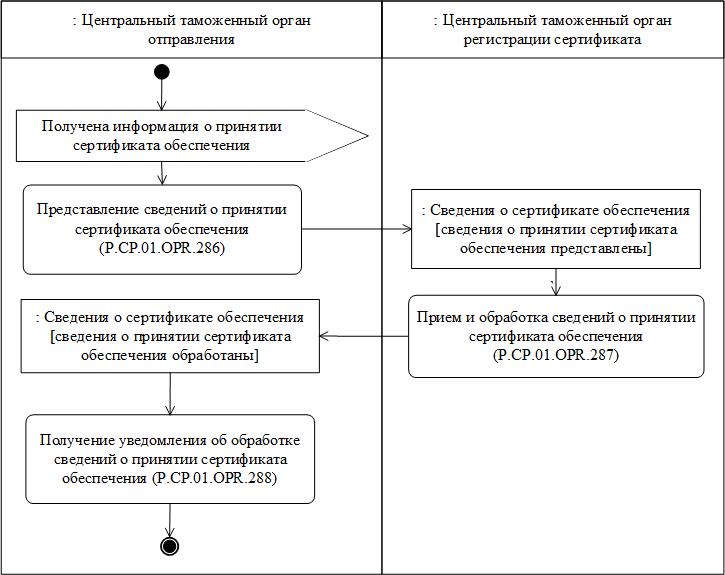 
      Рис. 47. Схема выполнения процедуры "Информирование о принятии сертификата обеспечения" (P.CP.01.PRC.041)
      479. Процедура "Информирование о принятии сертификата обеспечения" (P.CP.01.PRC.041) осуществляется если при выпуске товаров в соответствии с таможенной процедурой таможенного транзита в качестве документа, подтверждающего предоставление обеспечения был использован сертификат обеспечения. После фиксации в информационной системе центрального таможенного органа отправления сведений о принятии сертификата обеспечения, центральный таможенный орган отправления представляет соответствующие сведения в центральный таможенный орган регистрации сертификата.
      480. Первой выполняется операция "Представление сведений о принятии сертификата обеспечения" (P.CP.01.OPR.286) по результатам выполнения которой центральный таможенный орган отправления формирует и направляет в центральный таможенный орган регистрации сертификата сведения о принятии сертификата обеспечения.
      481. При получении центральным таможенным органом регистрации сертификата сведений о принятии сертификата обеспечения выполняется операция "Прием и обработка сведений о принятии сертификата обеспечения" (P.CP.01.OPR.287), по результатам выполнения которой осуществляются прием и обработка указанных сведений. В центральный таможенный орган отправления направляется уведомление о результатах обработки сведений о принятии сертификата обеспечения.
      482. При получении в центральном таможенном органе, отправления уведомления об бработке сведений о принятии сертификата обеспечения выполняется операция "Получение уведомления об обработке сведений о принятии сертификата обеспечения" (P.CP.01.OPR.288).
      483. Результатом выполнения процедуры "Информирование о принятии сертификата обеспечения" (P.CP.01.PRC.041) является обработка в центральном таможенном органе регистрации сертификата сведений о принятии сертификата обеспечения.
      484. Перечень операций общего процесса, выполняемых в рамках процедуры "Информирование о принятии сертификата обеспечения" (P.CP.01.PRC.041), приведен в таблице 334.
      Таблица 334 Перечень операций общего процесса, выполняемых в рамках процедуры "Информирование о принятии сертификата обеспечения" (P.CP.01.PRC.041)
      Таблица 335 Описание операции "Представление сведений о принятии сертификата обеспечения" (P.CP.01.OPR.286)
      Таблица 336 Описание операции "Прием и обработка сведений о принятии сертификата обеспечения" (P.CP.01.OPR.287)
      Таблица 337 Описание операции "Получение уведомления об обработке сведений о принятии сертификата обеспечения" (P.CP.01.OPR.288)
      Процедура "Информирование об аннулировании принятия сертификата обеспечения" (P.CP.01.PRC.042)
      485. Схема выполнения процедуры "Информирование об аннулировании принятия сертификата обеспечения" (P.CP.01.PRC.042) представлена на рисунке 48.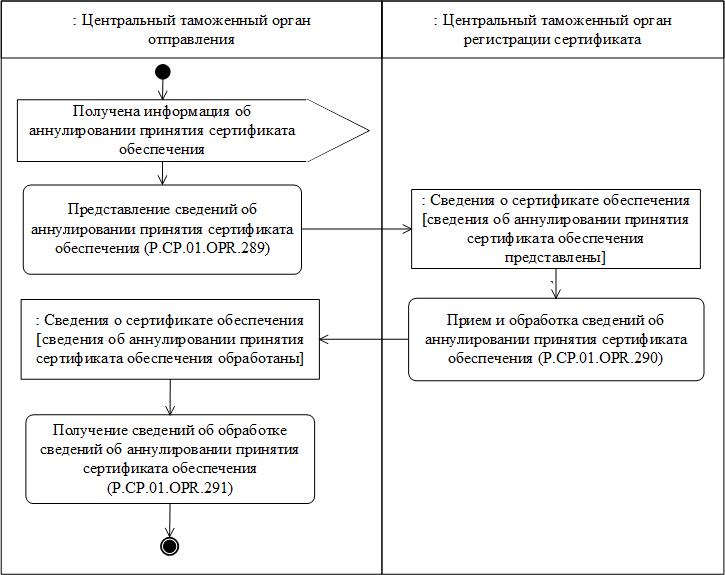 
      Рис. 48. Схема выполнения процедуры "Информирование об аннулировании принятия сертификата обеспечения" (P.CP.01.PRC.042)
      486. Процедура "Информирование об аннулировании принятия сертификата обеспечения" (P.CP.01.PRC.042) осуществляется центральным таможенным органом отправления в случае принятия решения об аннулировании принятия сертификата обеспечения, при условии, что процедура "Информирование о принятии сертификата обеспечения" (P.CP.01.PRC.041) выполнена успешно.
      487. Первой выполняется операция "Представление сведений об аннулировании принятия сертификата обеспечения" (P.CP.01.OPR.289) по результатам выполнения которой центральный таможенный орган отправления формирует и направляет в центральный таможенный орган регистрации сертификата сведения об аннулировании принятия сертификата обеспечения.
      488. При получении центральным таможенным органом регистрации сертификата сведений об аннулировании принятия сертификата обеспечения выполняется операция "Прием и обработка сведений об аннулировании принятия сертификата обеспечения" (P.CP.01.OPR.290), по результатам выполнения которой осуществляются прием и обработка указанных сведений. В центральный таможенный орган отправления направляется уведомление об обработке сведений об аннулировании принятия сертификата обеспечения.
      489. При получении в центральном таможенном органе, отправления, уведомления об обработке сведений об аннулировании принятия сертификата обеспечения выполняется операция "Получение уведомления об обработке сведений об аннулировании принятия сертификата обеспечения" (P.CP.01.OPR.291).
      490. Результатом выполнения процедуры "Информирование об аннулировании принятия сертификата обеспечения" (P.CP.01.PRC.042) является обработка в центральном таможенном органе регистрации сертификата сведений об аннулировании принятия сертификата обеспечения.
      491. Перечень операций общего процесса, выполняемых в рамках процедуры "Информирование об аннулировании принятия сертификата обеспечения" (P.CP.01.PRC.042), приведен в таблице 338.
      Таблица 338 Перечень операций общего процесса, выполняемых в рамках процедуры "Информирование об аннулировании принятия сертификата обеспечения" (P.CP.01.PRC.042)
      Таблица 339 Описание операции "Представление сведений об аннулировании принятия сертификата обеспечения" (P.CP.01.OPR.289)
      Таблица 340 Описание операции "Прием и обработка сведений об аннулировании принятия сертификата обеспечения" (P.CP.01.OPR.290)
      Таблица 341 Описание операции "Получение уведомления об обработке сведений об аннулировании принятия сертификата обеспечения" (P.CP.01.OPR.291)
      Процедура "Информирование о прекращении действия (погашении) сертификата обеспечения" (P.CP.01.PRC.043)
      492. Схема выполнения процедуры "Информирование о прекращении действия (погашении) сертификата обеспечения" (P.CP.01.PRC.043) представлена на рисунке 49.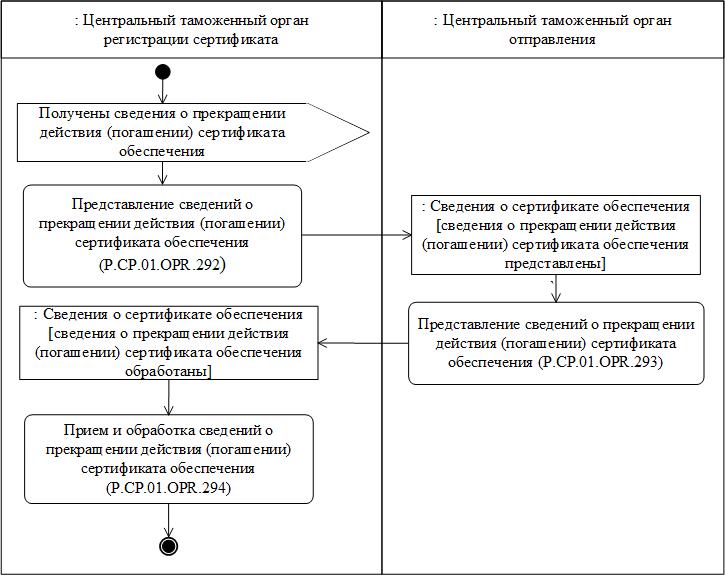 
      Рис. 49. Схема выполнения процедуры "Информирование о прекращении действия (погашении) сертификата обеспечения" (P.CP.01.PRC.043)
      493. Процедура "Информирование о прекращении действия (погашении) сертификата обеспечения" (P.CP.01.PRC.043) осуществляется в случае в случае прекращения действия (погашении) сертификата обеспечения. После фиксации в информационной системе центрального таможенного органа регистрации сертификата сведений о прекращении действия (погашении) сертификата обеспечения, центральный таможенный орган регистрации сертификата представляет соответствующие сведения в центральный таможенный орган отправления.
      494. Первой выполняется операция "Представление сведений о прекращении действия (погашении) сертификата обеспечения" (P.CP.01.OPR.292) по результатам выполнения которой центральный таможенный орган регистрации сертификата формирует и направляет в центральный таможенный орган отправления сведения о прекращении действия (погашении) сертификата обеспечения.
      495. При получении центральным таможенным органом отправления сведений о прекращении действия (погашении) сертификата обеспечения выполняется операция "Прием и обработка сведений о прекращении действия (погашении) сертификата обеспечения" (P.CP.01.OPR.293), по результатам выполнения которой осуществляются прием и обработка указанных сведений. В центральный таможенный орган регистрации сертификата направляется уведомление об обработке сведений о прекращении действия (погашении) сертификата обеспечения.
      496. При получении в центральном таможенном органе, регистрации сертификата уведомления об обработке сведений о прекращении действия (погашении) сертификата обеспечения выполняется операция "Получение уведомления об обработке сведений о прекращении действия (погашении) сертификата обеспечения" (P.CP.01.OPR.294).
      497. Результатом выполнения процедуры "Информирование о прекращении действия (погашении) сертификата обеспечения" (P.CP.01.PRC.043) является обработка в центральном таможенном органе отправления сведений о прекращении действия (погашении) сертификата обеспечения.
      498. Перечень операций общего процесса, выполняемых в рамках процедуры "Информирование о прекращении действия (погашении) сертификата обеспечения" (P.CP.01.PRC.043), приведен в таблице 342.
      Таблица 342 Перечень операций общего процесса, выполняемых в рамках процедуры "Информирование о прекращении действия (погашении) сертификата обеспечения" (P.CP.01.PRC.043)
      Таблица 343 Описание операции "Представление сведений о прекращении действия (погашении) сертификата обеспечения" (P.CP.01.OPR.292)
      Таблица 344 Описание операции "Прием и обработка сведений о прекращении действия (погашении) сертификата обеспечения" (P.CP.01.OPR.293)
      Таблица 345 Описание операции "Получение уведомления об обработке сведений о прекращении действия (погашении) сертификата обеспечения" (P.CP.01.OPR.294)
      Процедура "Информирование о перечислении взысканных сумм таможенных и иных платежей" (P.CP.01.PRC.044)
      499. Схема выполнения процедуры "Информирование о перечислении взысканных сумм таможенных и иных платежей" (P.CP.01.PRC.044) представлена на рисунке 50.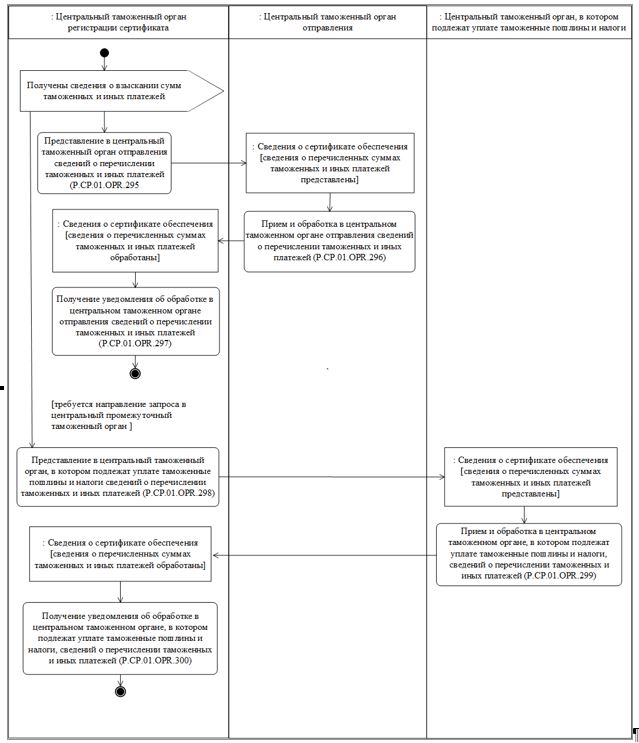 
      Рис. 50. Схема выполнения процедуры "Информирование о перечислении взысканных сумм таможенных и иных платежей" (P.CP.01.PRC.044)
      500. Процедура "Информирование о перечислении взысканных сумм таможенных и иных платежей" (P.CP.01.PRC.044) осуществляется при взыскании таможенных и иных платежей за счет предоставленного обеспечения исполнения обязанности по уплате таможенных пошлин, налогов, в подтверждение которого принят сертификат обеспечения. 
      После фиксации сведений о перечислении таможенных и иных платежей центральный таможенный орган регистрации сертификата представляет соответствующие сведения в центральный таможенный орган отправления и в центральный таможенный орган, в котором подлежат уплате таможенные пошлины и налоги.
      501. Первой выполняется операция "Представление в центральный таможенный орган отправления сведений о перечислении таможенных и иных платежей" (P.CP.01.OPR.295) по результатам выполнения которой центральный таможенный орган регистрации сертификата формирует и направляет в центральный таможенный орган отправления сведения о перечислении таможенных и иных платежей.
      502. При получении центральным таможенным органом отправления сведений о перечислении таможенных и иных платежей выполняется операция "Прием и обработка в центральном таможенном органе отправления сведений о перечислении таможенных и иных платежей" (P.CP.01.OPR.296), по результатам выполнения которой осуществляются прием и обработка указанных сведений. В центральный таможенный орган регистрации сертификата направляется уведомление об обработке сведений о перечислении таможенных и иных платежей.
      503. При получении в центральном таможенном органе, регистрации сертификата уведомления об обработке сведений о перечислении таможенных и иных платежей выполняется операция "Получение уведомления об обработке в центральном таможенном органе отправления сведений о перечислении таможенных и иных платежей" (P.CP.01.OPR.297).
      504. Операция "Представление в центральный таможенный орган, в котором подлежат уплате таможенные пошлины и налоги сведений о перечислении таможенных и иных платежей" (P.CP.01.OPR.298) выполняется в целях представления сведений о перечислении таможенных и иных платежей в центральный таможенный орган, в котором подлежат уплате таможенные пошлины и налоги. По результатам выполнения операции центральный таможенный орган регистрации сертификата формирует и представляет в центральный таможенный орган, в котором подлежат уплате таможенные пошлины и налоги, сведения о перечислении таможенных и иных платежей.
      505. При получении центральным таможенным органом, в котором подлежат уплате таможенные пошлины и налоги, сведений о перечислении таможенных и иных платежей выполняется операция "Прием и обработка в центральном таможенном органе, в котором подлежат уплате таможенные пошлины и налоги, сведений о перечислении таможенных и иных платежей" (P.CP.01.OPR.299), по результатам выполнения которой осуществляются прием и обработка указанных сведений. В центральный таможенный орган регистрации сертификата направляется уведомление об обработке сведений о перечислении таможенных и иных платежей.
      506. При получении в центральном таможенном органе, регистрации сертификата уведомления об обработке сведений о перечислении таможенных и иных платежей выполняется операция "Получение уведомления об обработке в центральном таможенном органе, в котором подлежат уплате таможенные пошлины и налоги, сведений о перечислении таможенных и иных платежей" (P.CP.01.OPR.300).
      507. Результатом выполнения процедуры "Информирование о перечислении взысканных сумм таможенных и иных платежей" (P.CP.01.PRC.044) является обработка сведений о перечисленных суммах таможенных и иных платежей всеми центральными таможенными органами, в которые представлены указанные сведения.
      508. Перечень операций общего процесса, выполняемых в рамках процедуры "Информирование о перечислении взысканных сумм таможенных и иных платежей" (P.CP.01.PRC.044), приведен в таблице 346.
      Таблица 346 Перечень операций общего процесса, выполняемых в рамках процедуры "Информирование о перечислении взысканных сумм таможенных и иных платежей" (P.CP.01.PRC.044)
      Таблица 347 Описание операции "Представление в центральный таможенный орган отправления сведений о перечислении таможенных и иных платежей" (P.CP.01.OPR.295)
      Таблица 348 Описание операции "Прием и обработка в центральном таможенном органе отправления сведений о перечислении таможенных и иных платежей" (P.CP.01.OPR.296)
      Таблица 349 Описание операции "Получение уведомления об обработке 
в центральном таможенном органе отправления сведений о перечислении таможенных и иных платежей" (P.CP.01.OPR.297)
      Таблица 350 Описание операции "Представление в центральный таможенный орган, в котором подлежат уплате таможенные пошлины и налоги, сведений 
о перечислении таможенных и иных платежей" (P.CP.01.OPR.298)
      Таблица 351 Описание операции "Прием и обработка в центральном таможенном органе, в котором подлежат уплате таможенные пошлины и налоги, сведений о перечислении таможенных и иных платежей" (P.CP.01.OPR.299)
      Таблица 352 Описание операции "Получение уведомления об обработке 
в центральном таможенном органе, в котором подлежат уплате таможенные пошлины и налоги, сведений о перечислении таможенных и иных платежей" (P.CP.01.OPR.300) IX. Порядок действий в нештатных ситуациях
      509. При выполнении процедур общего процесса возможны исключительные ситуации, при которых обработка данных не может быть произведена в обычном режиме. Это может произойти при возникновении технических сбоев, ошибок структурного и форматно-логического контроля и в иных случаях.
      510. В случае возникновения ошибок структурного и форматно-логического контроля уполномоченный орган государства-члена осуществляет проверку сообщения, относительно которого получено уведомление об ошибке, на соответствие Описанию форматов и структур электронных документов и сведений и требованиям к заполнению электронных документов и сведений в соответствии с Регламентом информационного взаимодействия при осуществлении таможенного транзита. В случае выявления несоответствия сведений требованиям указанных документов уполномоченный орган государства-члена принимает необходимые меры для устранения выявленной ошибки в установленном порядке.
      511. В целях разрешения нештатных ситуаций государства-члены информируют друг друга и Комиссию об уполномоченных органах государств-членов, к компетенции которых относится выполнение требований, предусмотренных настоящими Правилами, а также представляют сведения о лицах, ответственных за обеспечение технической поддержки при реализации общего процесса. Регламент
информационного взаимодействия между таможенными органами государств – членов Евразийского экономического союза при реализации средствами интегрированной информационной системы Евразийского экономического союза общего процесса "Обеспечение обмена электронными документами и (или) сведениями между таможенными органами государств – членов Евразийского экономического союза в процессе контроля перевозок товаров в соответствии с таможенной процедурой таможенного транзита" I. Общие положения
      1. Настоящий Регламент разработан в соответствии со следующими международными договорами и актами, составляющими право Евразийского экономического союза (далее – Союз):
      Договор о Евразийском экономическом союзе от 29 мая 2014 года;
      Таможенный кодекс Евразийского экономического союза (далее - Кодекс);
      Решение Коллегии Евразийской экономической комиссии от 6 ноября 2014 г. № 200 "О технологических документах, регламентирующих информационное взаимодействие при реализации средствами интегрированной информационной системы внешней и взаимной торговли общих процессов";
      Решение Коллегии Евразийской экономической комиссии от 27 января 2015 г. № 5 "Об утверждении Правил электронного обмена данными в интегрированной информационной системе внешней и взаимной торговли";
      Решение Коллегии Евразийской экономической комиссии от 14 апреля 2015 г. № 29 "О перечне общих процессов в рамках Евразийского экономического союза и внесении изменения в Решение Коллегии Евразийской экономической комиссии от 19 августа 2014 г. № 132";
      Решение Коллегии Евразийской экономической комиссии от 9 июня 2015 г. № 63 "О Методике анализа, оптимизации, гармонизации и описания общих процессов в рамках Евразийского экономического союза";
      Решение Коллегии Евразийской экономической комиссии от 28 сентября 2015 г. № 125 "Об утверждении Положения об обмене электронными документами при трансграничном взаимодействии органов государственной власти государств – членов Евразийского экономического союза между собой и с Евразийской экономической комиссией";
      Решение Коллегии Евразийской экономической комиссии от 2 мая 2017 г. № 43 "О таможенном декларировании иностранных товаров, предназначенных для использования при организации и проведении чемпионата мира по футболу FIFA 2018 года и Кубка конфедераций FIFA 2017 года, чемпионата Европы по футболу UEFA 2020 года или при проведении тренировочных мероприятий по подготовке к ним, и внесении изменения в классификатор особенностей перемещения товаров";
      Решение Коллегии Евразийской экономической комиссии от 13 декабря 2017 г. № 170 "О некоторых вопросах применения таможенной процедуры таможенного транзита";
      Решение Коллегии Евразийской экономической комиссии от 19 декабря 2017 г. № 188 "О некоторых вопросах, связанных с выпуском товаров";
      Решение Коллегии Евразийской экономической комиссии от 29 октября 2019 г. № 185 "Об утверждении Правил реализации общего процесса "Обеспечение обмена электронными документами и (или) сведениями между таможенными органами государств – членов Евразийского экономического союза в процессе контроля перевозок товаров в соответствии с таможенной процедурой таможенного транзита";
      Решение Коллегии Евразийской экономической комиссии от 19 ноября 2019 г. № 199 "О сертификате обеспечения исполнения обязанности по уплате таможенных пошлин, налогов";
      Решение Коллегии Евразийской экономической комиссии от 30 мая 2023 г. № 73 "Об утверждении формы транзитной декларации и порядка ее заполнения, а также об изменении и признании утратившими силу некоторых решений Комиссии Таможенного союза и Коллегии Евразийской экономической комиссии".
      Настоящий Регламент разработан с учетом положений Таможенной конвенции о международной перевозке грузов с применением книжки МДП (Конвенции МДП) (заключена в г. Женеве 14 ноября 1975 г.), а также Технологии информационного взаимодействия таможенных органов государств – членов Таможенного союза при контроле за перевозками товаров в соответствии с таможенной процедурой таможенного транзита, утвержденной Решением Объединенной коллегии таможенных служб государств – членов Таможенного союза от 4 июня 2015 г. № 15/6. II. Область применения
      2. Настоящий Регламент разработан в целях обеспечения единообразного применения участниками общего процесса порядка и условий выполнения транзакций общего процесса "Обеспечение обмена электронными документами и (или) сведениями между таможенными органами государств – членов Евразийского экономического союза в процессе контроля перевозок товаров в соответствии с таможенной процедурой таможенного транзита" (далее – общий процесс).
      3. Настоящий Регламент определяет требования к порядку и условиям выполнения операций общего процесса, непосредственно направленных на реализацию информационного взаимодействия между участниками общего процесса.
      4. Настоящий Регламент применяется участниками общего процесса при контроле за порядком выполнения процедур и операций в рамках общего процесса, а также при проектировании, разработке и доработке компонентов информационных систем, обеспечивающих реализацию этого общего процесса. III. Основные понятия
      5. Для целей настоящего Регламента используются понятия, которые означают следующее:
      "авторизация" – предоставление определенному участнику общего процесса прав на выполнение определенных действий;
      "реквизит электронного документа (сведений)" – единица данных электронного документа (сведений), которая в определенном контексте считается неразделимой;
      "состояние информационного объекта общего процесса" – свойство, характеризующее информационный объект на определенной стадии его жизненного цикла, изменяющееся при выполнении операций общего процесса.
      Понятия "инициатор", "инициирующая операция", "принимающая операция", "респондент", "сообщение общего процесса" и "транзакция общего процесса", используемые в настоящем Регламенте, применяются в значениях, определенных Методикой анализа, оптимизации, гармонизации и описания общих процессов в рамках Евразийского экономического союза, утвержденной Решением Коллегии Евразийской экономической комиссии от 9 июня 2015 г. № 63.
      Иные понятия, используемые в настоящем Регламенте, применяются в значениях, определенных в пункте 4 Правил информационного взаимодействия при реализации средствами интегрированной информационной системы Евразийского экономического союза общего процесса "Обеспечение обмена электронными документами и (или) сведениями между таможенными органами государств – членов Евразийского экономического союза в процессе контроля перевозок товаров в соответствии с таможенной процедурой таможенного транзита", утвержденных Решением Коллегии Евразийской экономической комиссии от 21 ноября 2023 г. №162 (далее – Правила информационного взаимодействия). IV. Основные сведения об информационном взаимодействии в рамках общего процесса 1. Участники информационного взаимодействия
      6. Перечень ролей участников информационного взаимодействия в рамках общего процесса приведен в таблице 1.
      Таблица 1 Перечень ролей участников информационного взаимодействия 2. Структура информационного взаимодействия
      7. Информационное взаимодействие в рамках общего процесса осуществляется при совершении таможенных операций в отношении товаров, помещенных под таможенную процедуру таможенного транзита в соответствии с процедурами общего процесса:
      а) информационное взаимодействие при представлении сведений о выпуске товаров в соответствии с таможенной процедурой таможенного транзита;
      б) информационное взаимодействие при запросе сведений о выпуске товаров в соответствии с таможенной процедурой таможенного транзита;
      в) информационное взаимодействие при завершении действия таможенной процедуры таможенного транзита в связи с изменением места доставки;
      г) информационное взаимодействие при завершении действия таможенной процедуры таможенного транзита;
      д) информационное взаимодействие при завершении действия таможенной процедуры таможенного транзита при возврате товаров Союза на таможенную территорию Союза;
      е) информационное взаимодействие при представлении сведений о совершенных незапланированных таможенных операциях при перевозке товаров в соответствии с таможенной процедурой таможенного транзита;
      ж) информационное взаимодействие при представлении сведений о совершенных запланированных таможенных операциях при перевозке товаров в соответствии с таможенной процедурой таможенного транзита;
      з) информационное взаимодействие при представлении сведений о продлении срока оформления завершения действия таможенной процедуры таможенного транзита;
      и) информационное взаимодействие при запросе сведений о завершении действия таможенной процедуры таможенного транзита;
      к) информационное взаимодействие при запросе сведений о завершении действия таможенной процедуры таможенного транзита, проследовании товаров и совершении грузовых операций;
      л) информационное взаимодействие при запросе сведений о месте нахождения товаров;
      м) информационное взаимодействие при представлении сведений о прекращении действия таможенной процедуры таможенного транзита;
      н) информационное взаимодействие при использовании сертификата обеспечения;
      о) информационное взаимодействие при представлении сведений о перечислении сумм таможенных и иных платежей.
      Структура информационного взаимодействия при совершении таможенных операций в отношении товаров, помещенных под таможенную процедуру таможенного транзита представлена на рисунке 1.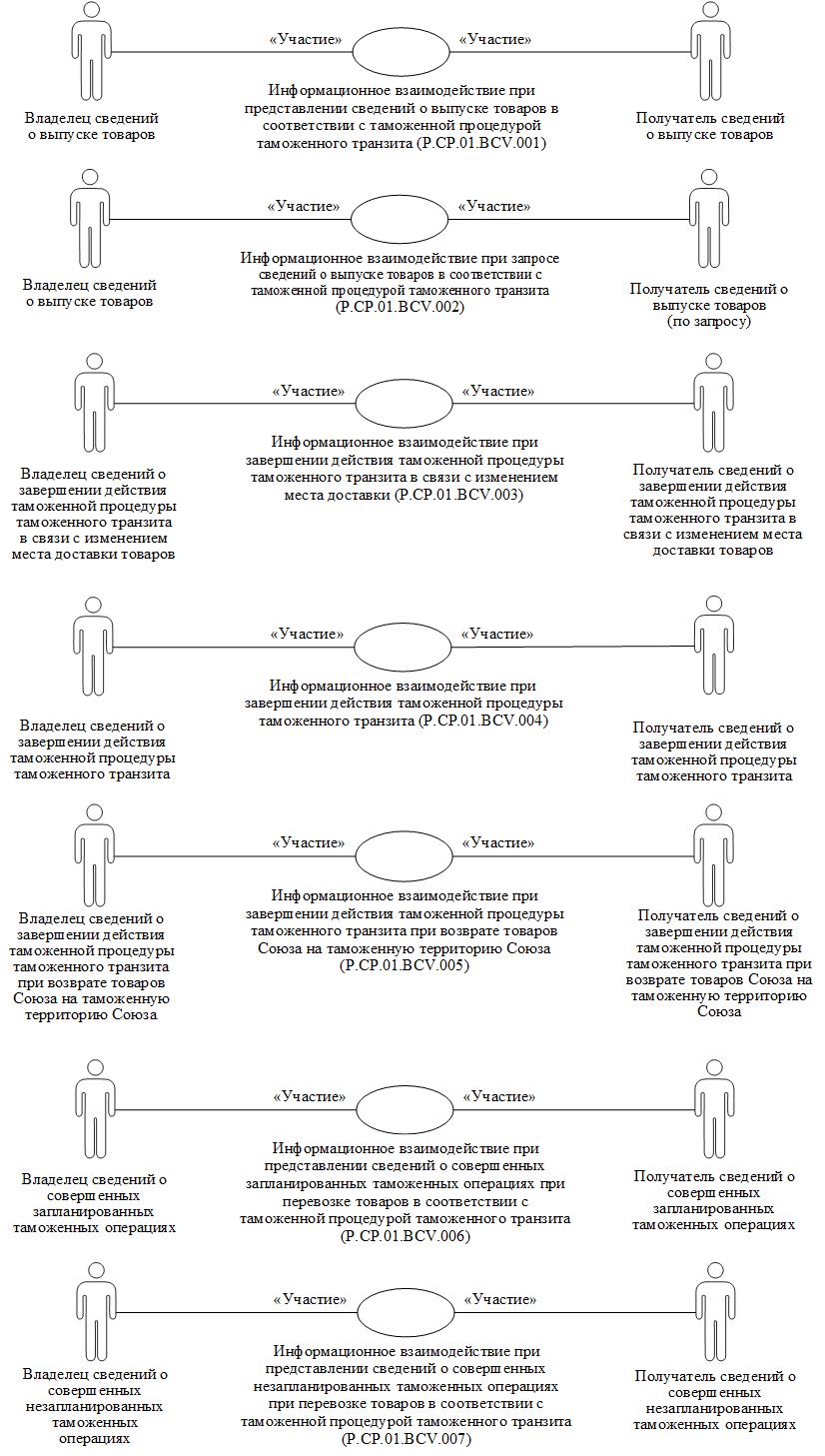 
      Рис. 1. Структура информационного взаимодействия при совершении таможенных операций в отношении товаров, помещенных под таможенную процедуру таможенного транзита (часть 1)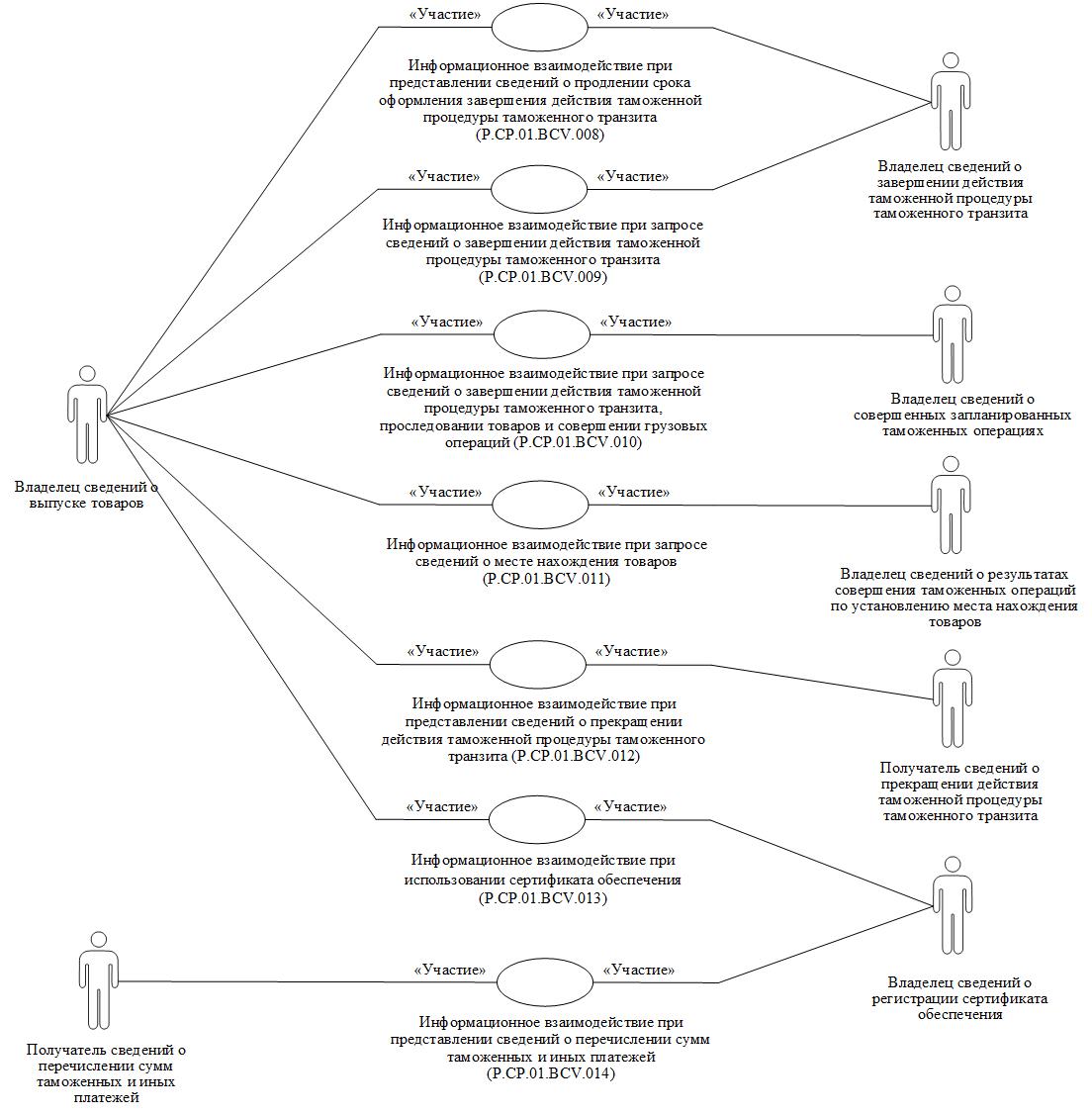 
      Рис. 1. Структура информационного взаимодействия при совершении таможенных операций в отношении товаров, помещенных под таможенную процедуру таможенного транзита (часть 2)
      8. Информационное взаимодействие при совершении таможенных операций в отношении товаров, помещенных под таможенную процедуру таможенного транзита реализуется в рамках общего процесса. Структура общего процесса определена в Правилах информационного взаимодействия.
      9. Информационное взаимодействие определяет порядок выполнения транзакций общего процесса, каждая из которых представляет собой обмен сообщениями в целях синхронизации состояний информационного объекта общего процесса между участниками общего процесса. Для каждого информационного взаимодействия определены взаимосвязи между операциями и соответствующими таким операциям транзакциями общего процесса.
      10. При выполнении транзакции общего процесса инициатор в рамках осуществляемой им операции (инициирующей операции) направляет респонденту сообщение-запрос, в ответ на которое респондент в рамках осуществляемой им операции (принимающей операции) может направить или не направить сообщение-ответ в зависимости от шаблона транзакции общего процесса. Структура данных в составе сообщения должна соответствовать Описанию форматов и структур электронных документов и сведений, используемых для реализации средствами интегрированной информационной системы Евразийского экономического союза общего процесса "Обеспечение обмена электронными документами и (или) сведениями между таможенными органами государств – членов Евразийского экономического союза в процессе контроля перевозок товаров в соответствии с таможенной процедурой таможенного транзита", утвержденному Решением Коллегии Евразийской экономической комиссии от 21 ноября 2023 г. №162 (далее – Описание форматов и структур электронных документов и сведений).
      11. Транзакции общего процесса выполняются в соответствии с заданными параметрами транзакций общего процесса, как это определено настоящим Регламентом. V. Информационное взаимодействие в рамках групп процедур 1. Информационное взаимодействие при представлении сведений 
о выпуске товаров в соответствии с таможенной процедурой таможенного транзита
      12. Схема выполнения транзакций общего процесса при представлении сведений о выпуске товаров в соответствии с таможенной процедурой таможенного транзита представлена на рисунке 2. Для каждой процедуры общего процесса в таблице 2 приведена связь между операциями, промежуточными и результирующими состояниями информационных объектов общего процесса и транзакциями общего процесса.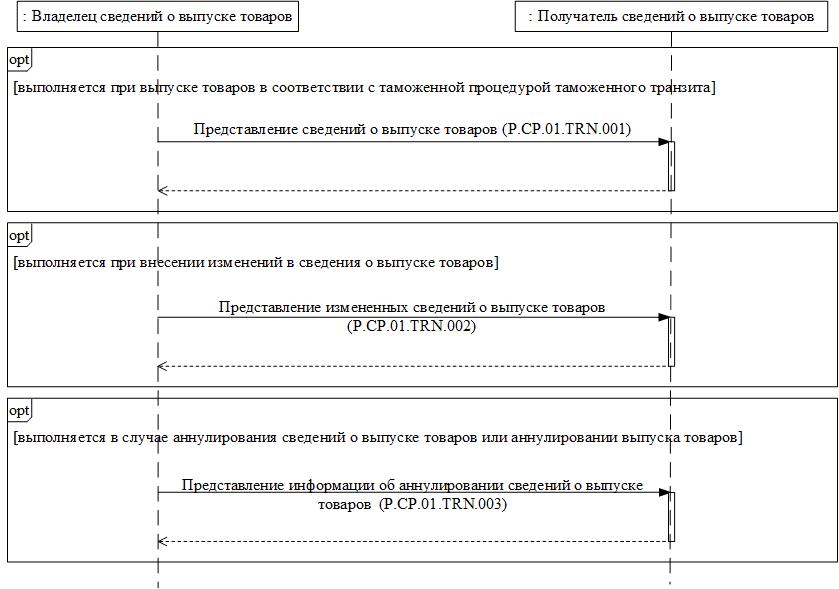 
      Рис. 2. Схема выполнения транзакций общего процесса при представлении сведений о выпуске товаров в соответствии с таможенной процедурой таможенного транзита
      Таблица 2 Перечень транзакций общего процесса при представлении сведений о выпуске товаров в соответствии с таможенной процедурой таможенного транзита 2. Информационное взаимодействие при запросе сведений о выпуске товаров в соответствии с таможенной процедурой таможенного транзита
      13. Схема выполнения транзакций общего процесса при запросе сведений о выпуске товаров в соответствии с таможенной процедурой таможенного транзита представлена на рисунке 3. Для каждой процедуры общего процесса в таблице 3 приведена связь между операциями, промежуточными и результирующими состояниями информационных объектов общего процесса и транзакциями общего процесса.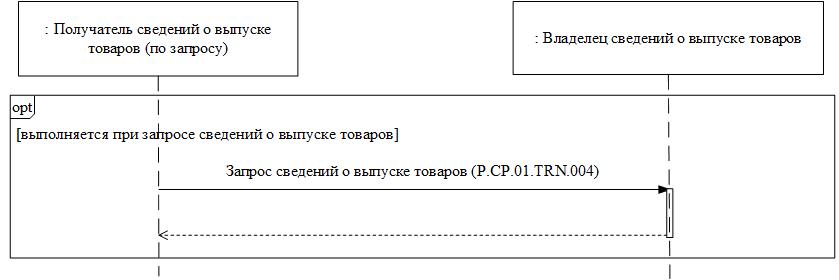 
      Рис. 3. Схема выполнения транзакций общего процесса при запросе сведений о выпуске товаров в соответствии с таможенной процедурой таможенного транзита
      Таблица 3 Перечень транзакций общего процесса при запросе сведений о выпуске товаров в соответствии с таможенной процедурой таможенного транзита 3. Информационное взаимодействие при завершении действия таможенной процедуры таможенного транзита в связи с изменением места доставки
      14. Схема выполнения транзакций общего процесса при завершении действия таможенной процедуры таможенного транзита в связи с изменением места доставки представлена на рисунке 4. Для каждой процедуры общего процесса в таблице 4 приведена связь между операциями, промежуточными и результирующими состояниями информационных объектов общего процесса и транзакциями общего процесса.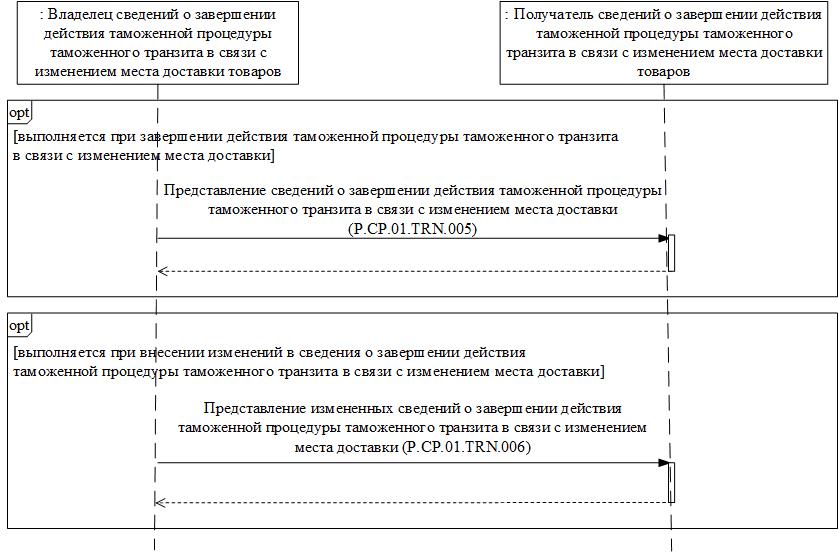 
      Рис. 4. Схема выполнения транзакций общего процесса при завершении действия таможенной процедуры таможенного транзита в связи с изменением места доставки
      Таблица 4 Перечень транзакций общего процесса при завершении действия таможенной процедуры таможенного транзита в связи с изменением места доставки 4. Информационное взаимодействие при завершении действия таможенной процедуры таможенного транзита
      15. Схема выполнения транзакций общего процесса при завершении действия таможенной процедуры таможенного транзита представлена на рисунке 5. Для каждой процедуры общего процесса в таблице 5 приведена связь между операциями, промежуточными и результирующими состояниями информационных объектов общего процесса и транзакциями общего процесса.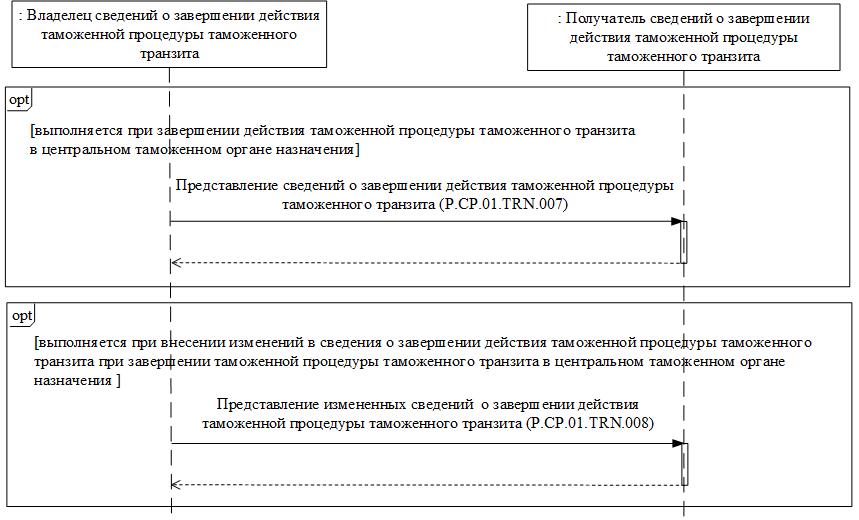 
      Рис. 5. Схема выполнения транзакций общего процесса при завершении действия таможенной процедуры таможенного транзита
      Таблица 5 Перечень транзакций общего процесса при завершении действия таможенной процедуры таможенного транзита 5. Информационное взаимодействие при завершении действия таможенной процедуры таможенного транзита при возврате товаров Союза на таможенную территорию Союза
      16. Схема выполнения транзакций общего процесса при завершении действия таможенной процедуры таможенного транзита при возврате товаров Союза на таможенную территорию Союза представлена на рисунке 6. Для каждой процедуры общего процесса в таблице 6 приведена связь между операциями, промежуточными и результирующими состояниями информационных объектов общего процесса и транзакциями общего процесса.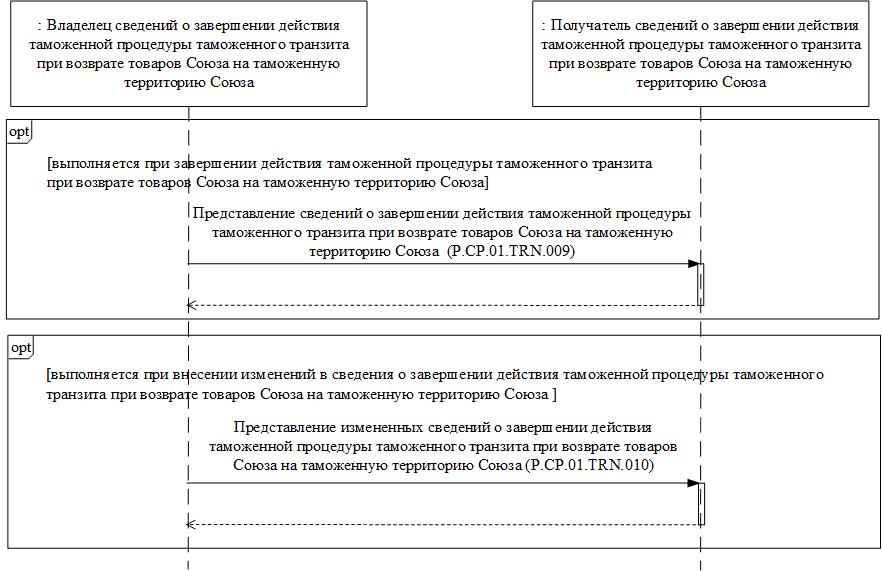 
      Рис. 6. Схема выполнения транзакций общего процесса при завершении действия таможенной процедуры таможенного транзита при возврате товаров Союза на таможенную территорию Союза
      Таблица 6 Перечень транзакций общего процесса при завершении действия таможенной процедуры таможенного транзита при возврате товаров Союза на таможенную территорию Союза 6. Информационное взаимодействие при представлении сведений 
о совершенных запланированных таможенных операциях при перевозке товаров в соответствии с таможенной процедурой таможенного транзита
      17. Схема выполнения транзакций общего процесса при представлении сведений о совершенных запланированных таможенных операциях при перевозке товаров в соответствии с таможенной процедурой таможенного транзита представлена на рисунке 7. Для каждой процедуры общего процесса в таблице 7 приведена связь между операциями, промежуточными и результирующими состояниями информационных объектов общего процесса и транзакциями общего процесса.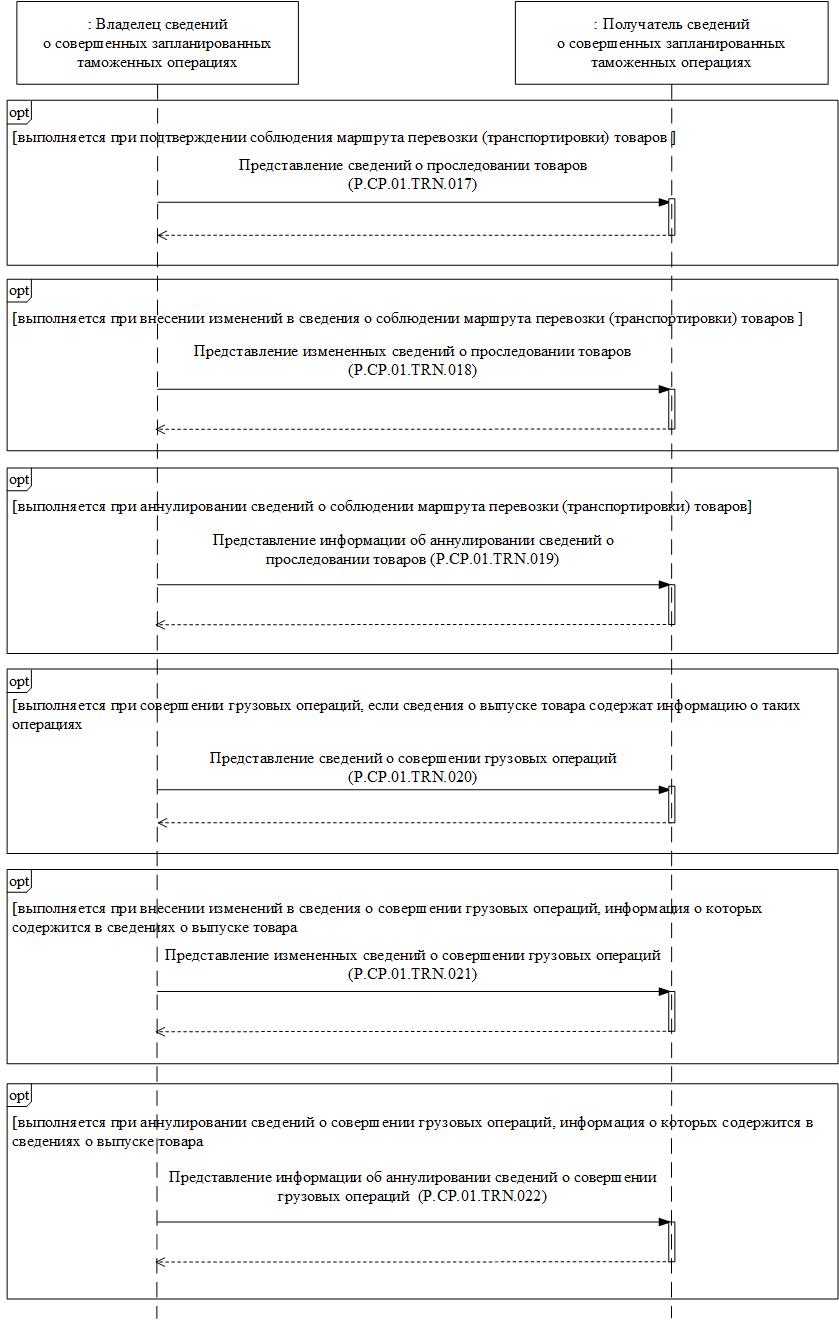 
      Рис. 7. Схема выполнения транзакций общего процесса при представлении сведений о совершенных запланированных таможенных операциях при перевозке товаров в соответствии с таможенной процедурой таможенного транзита
      Таблица 7 Перечень транзакций общего процесса при представлении сведений о совершенных запланированных таможенных операциях при перевозке товаров в соответствии с таможенной процедурой таможенного транзита 7. Информационное взаимодействие при представлении сведений 
о совершенных незапланированных таможенных операциях при перевозке товаров в соответствии с таможенной процедурой таможенного транзита
      18. Схема выполнения транзакций общего процесса при представлении сведений о совершенных незапланированных таможенных операциях при перевозке товаров в соответствии с таможенной процедурой таможенного транзита представлена на рисунке 8. Для каждой процедуры общего процесса в таблице 8 приведена связь между операциями, промежуточными и результирующими состояниями информационных объектов общего процесса и транзакциями общего процесса.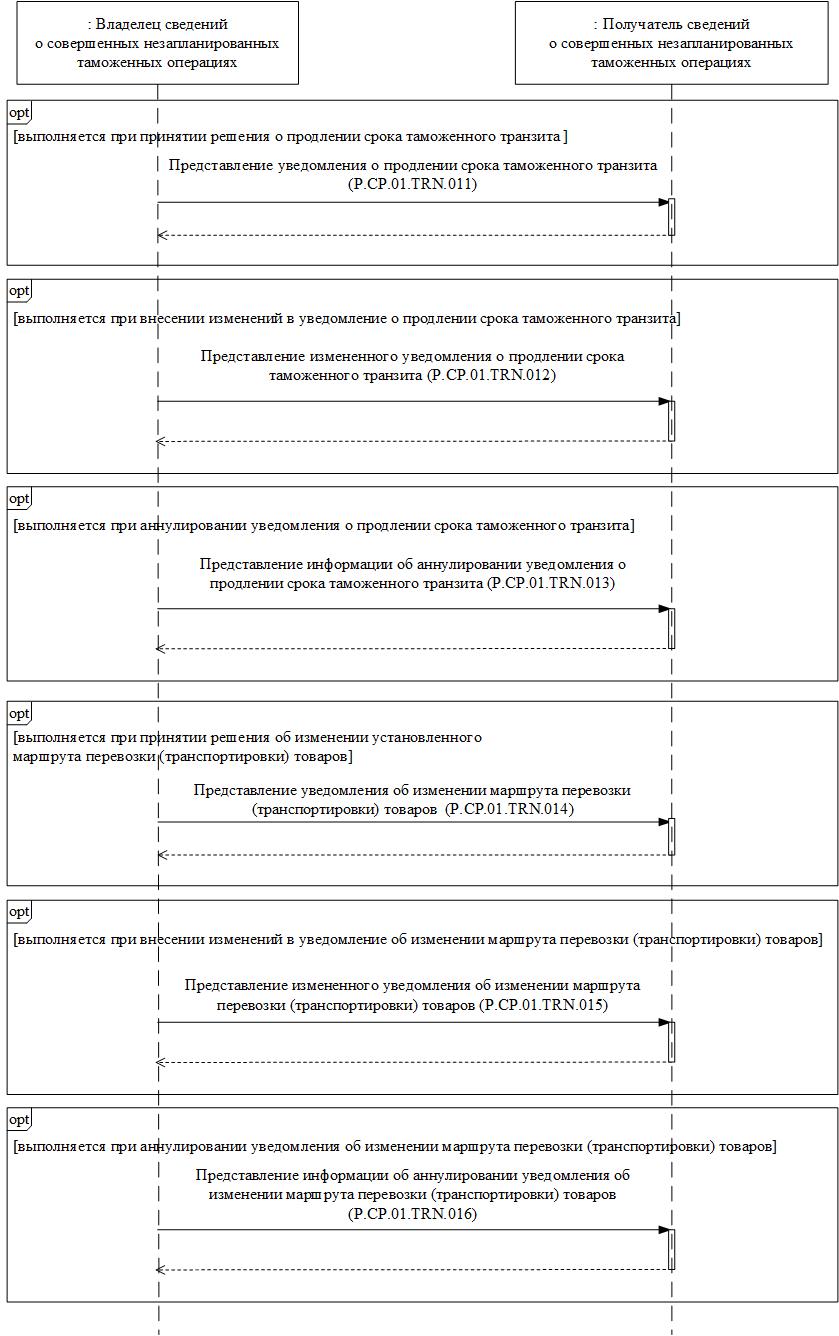 
      Рис. 8. Схема выполнения транзакций общего процесса при представлении сведений о совершенных незапланированных таможенных операциях при перевозке товаров в соответствии с таможенной процедурой таможенного транзита (часть 1)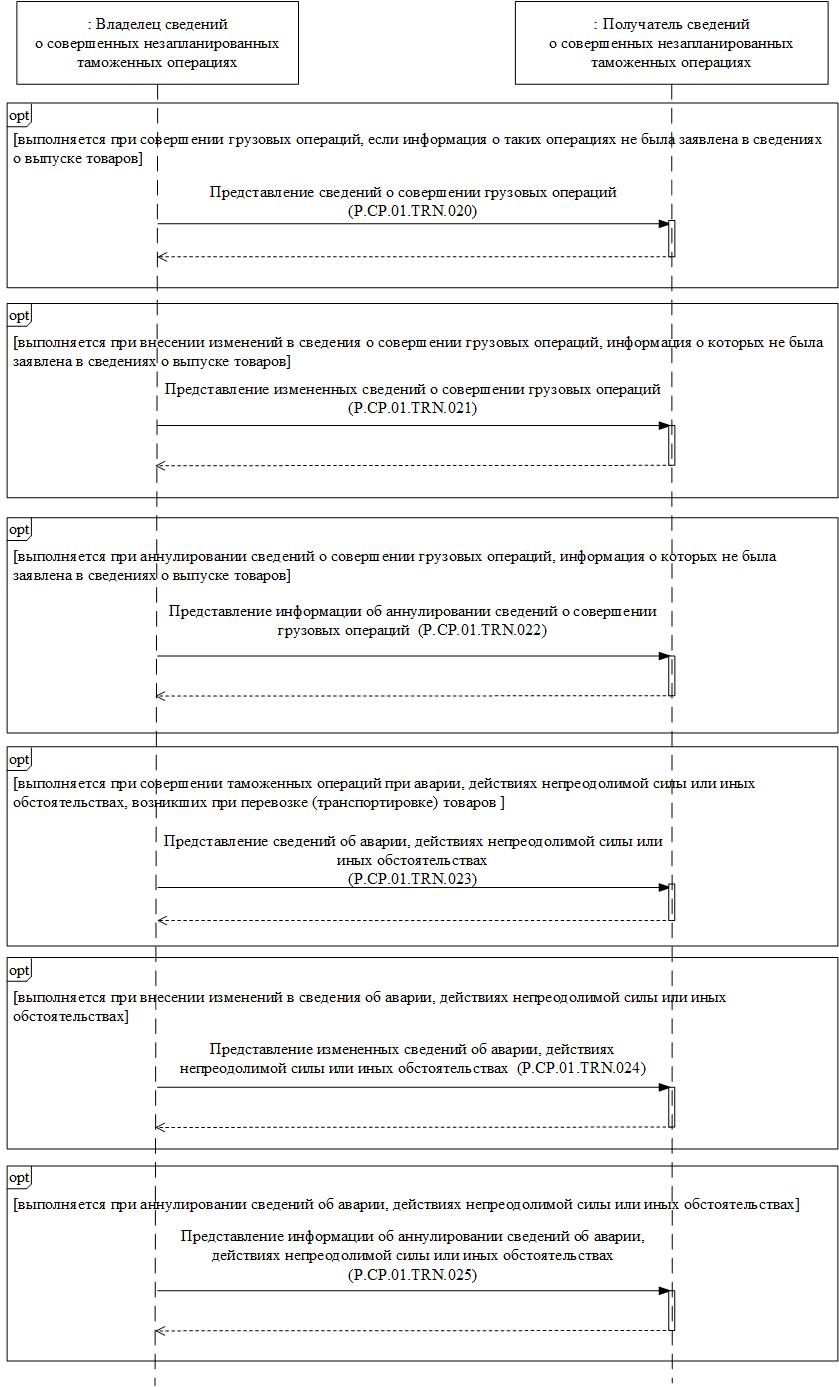 
      Рис. 8. Схема выполнения транзакций общего процесса при представлении сведений о совершенных незапланированных таможенных операциях при перевозке товаров в соответствии с таможенной процедурой таможенного транзита (часть 2)
      Таблица 8 Перечень транзакций общего процесса при представлении сведений о совершенных незапланированных таможенных операциях при перевозке товаров в соответствии с таможенной процедурой таможенного транзита 8. Информационное взаимодействие при представлении сведений 
о продлении срока оформления завершения действия таможенной процедуры таможенного транзита
      19. Схема выполнения транзакций общего процесса при представлении сведений о продлении срока оформления завершения действия таможенной процедуры таможенного транзита представлена на рисунке 9. Для каждой процедуры общего процесса в таблице 9 приведена связь между операциями, промежуточными и результирующими состояниями информационных объектов общего процесса и транзакциями общего процесса.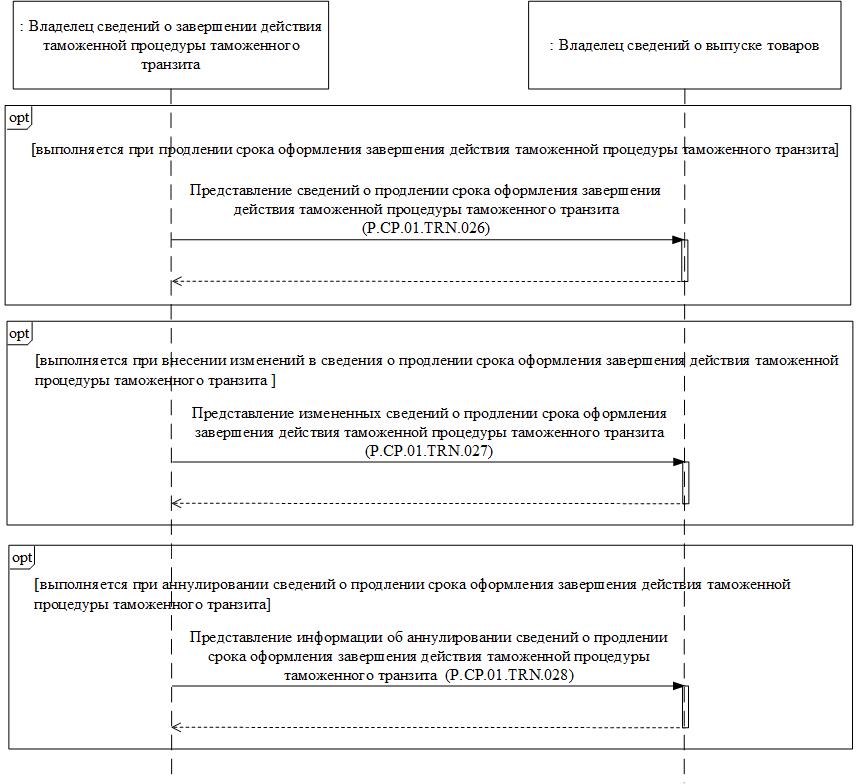 
      Рис. 9. Схема выполнения транзакций общего процесса при представлении сведений о продлении срока оформления завершения действия таможенной процедуры таможенного транзита
      Таблица 9 Перечень транзакций общего процесса при представлении сведений о продлении срока оформления завершения действия таможенной процедуры таможенного транзита 9. Информационное взаимодействие при запросе сведений 
о завершении действия таможенной процедуры таможенного транзита
      20. Схема выполнения транзакций общего процесса при запросе сведений о завершении действия таможенной процедуры таможенного транзита представлена на рисунке 10. Для каждой процедуры общего процесса в таблице 10 приведена связь между операциями, промежуточными и результирующими состояниями информационных объектов общего процесса и транзакциями общего процесса.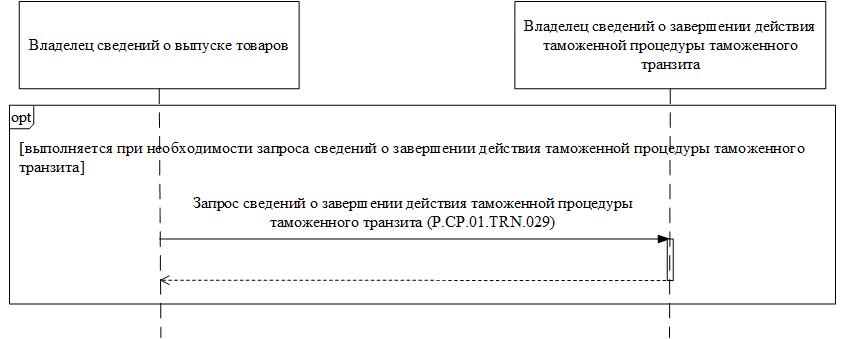 
      Рис. 10. Схема выполнения транзакций общего процесса при запросе сведений о завершении действия таможенной процедуры таможенного транзита
      Таблица 10 Перечень транзакций общего процесса при запросе сведений о завершении действия таможенной процедуры таможенного транзита 10. Информационное взаимодействие при запросе сведений 
о завершении действия таможенной процедуры таможенного транзита, проследовании товаров и совершении грузовых операций
      21. Схема выполнения транзакций общего процесса при запросе сведений о завершении действия таможенной процедуры таможенного транзита, проследовании товаров и совершении грузовых операций представлена на рисунке 11. Для каждой процедуры общего процесса в таблице 11 приведена связь между операциями, промежуточными и результирующими состояниями информационных объектов общего процесса и транзакциями общего процесса.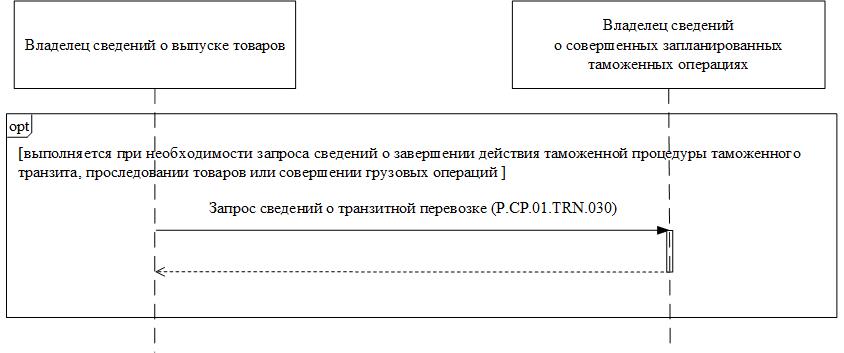 
      Рис. 11. Схема выполнения транзакций общего процесса при запросе сведений о завершении действия таможенной процедуры таможенного транзита, проследовании товаров и совершении грузовых операций
      Таблица 11 Перечень транзакций общего процесса при запросе сведений о завершении действия таможенной процедуры таможенного транзита, проследовании товаров и совершении грузовых операций 11. Информационное взаимодействие при запросе сведений о месте нахождения товаров
      22. Схема выполнения транзакций общего процесса при запросе сведений о месте нахождения товаров представлена на рисунке 12. Для каждой процедуры общего процесса в таблице 12 приведена связь между операциями, промежуточными и результирующими состояниями информационных объектов общего процесса и транзакциями общего процесса.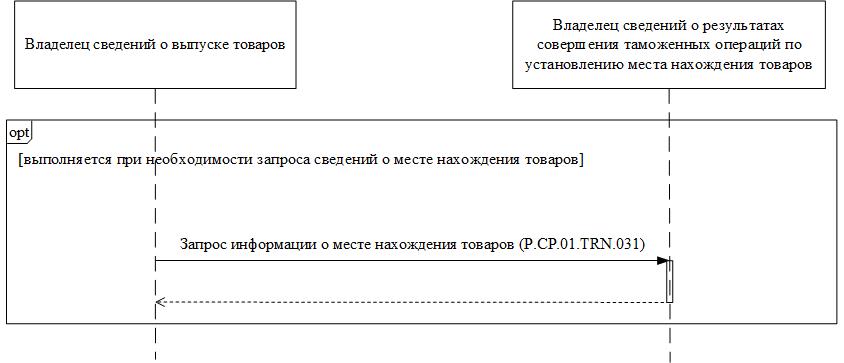 
      Рис. 12. Схема выполнения транзакций общего процесса при запросе сведений о месте нахождения товаров
      Таблица 12 Перечень транзакций общего процесса при запросе сведений о месте нахождения товаров 12. Информационное взаимодействие при представлении сведений 
о прекращении действия таможенной процедуры таможенного транзита
      23. Схема выполнения транзакций общего процесса при представлении сведений о прекращении действия таможенной процедуры таможенного транзита представлена на рисунке 13. Для каждой процедуры общего процесса в таблице 13 приведена связь между операциями, промежуточными и результирующими состояниями информационных объектов общего процесса и транзакциями общего процесса.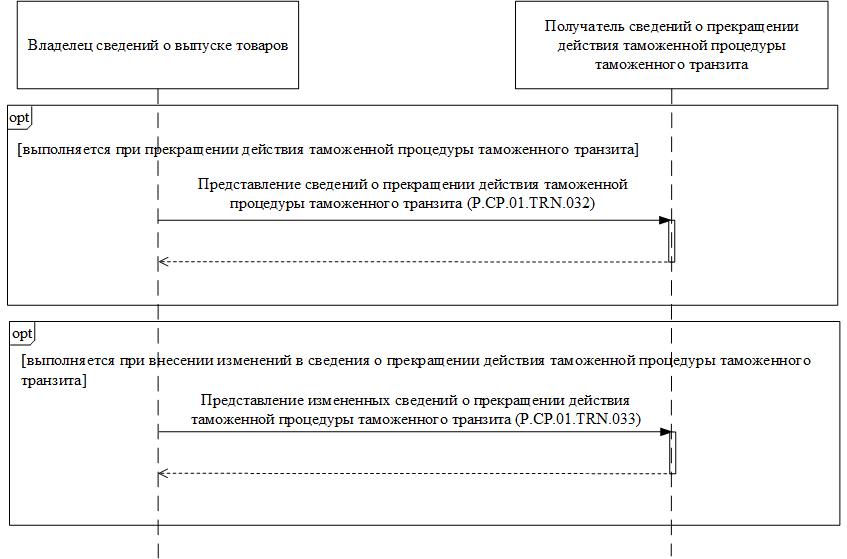 
      Рис. 13. Схема выполнения транзакций общего процесса при представлении сведений о прекращении действия таможенной процедуры таможенного транзита
      Таблица 13 Перечень транзакций общего процесса при представлении сведений о прекращении действия таможенной процедуры таможенного транзита 13. Информационное взаимодействие 
при использовании сертификата обеспечения
      24. Схема выполнения транзакций общего процесса при использовании сертификата обеспечения представлена на рисунке 14. Для каждой процедуры общего процесса в таблице 14 приведена связь между операциями, промежуточными и результирующими состояниями информационных объектов общего процесса и транзакциями общего процесса.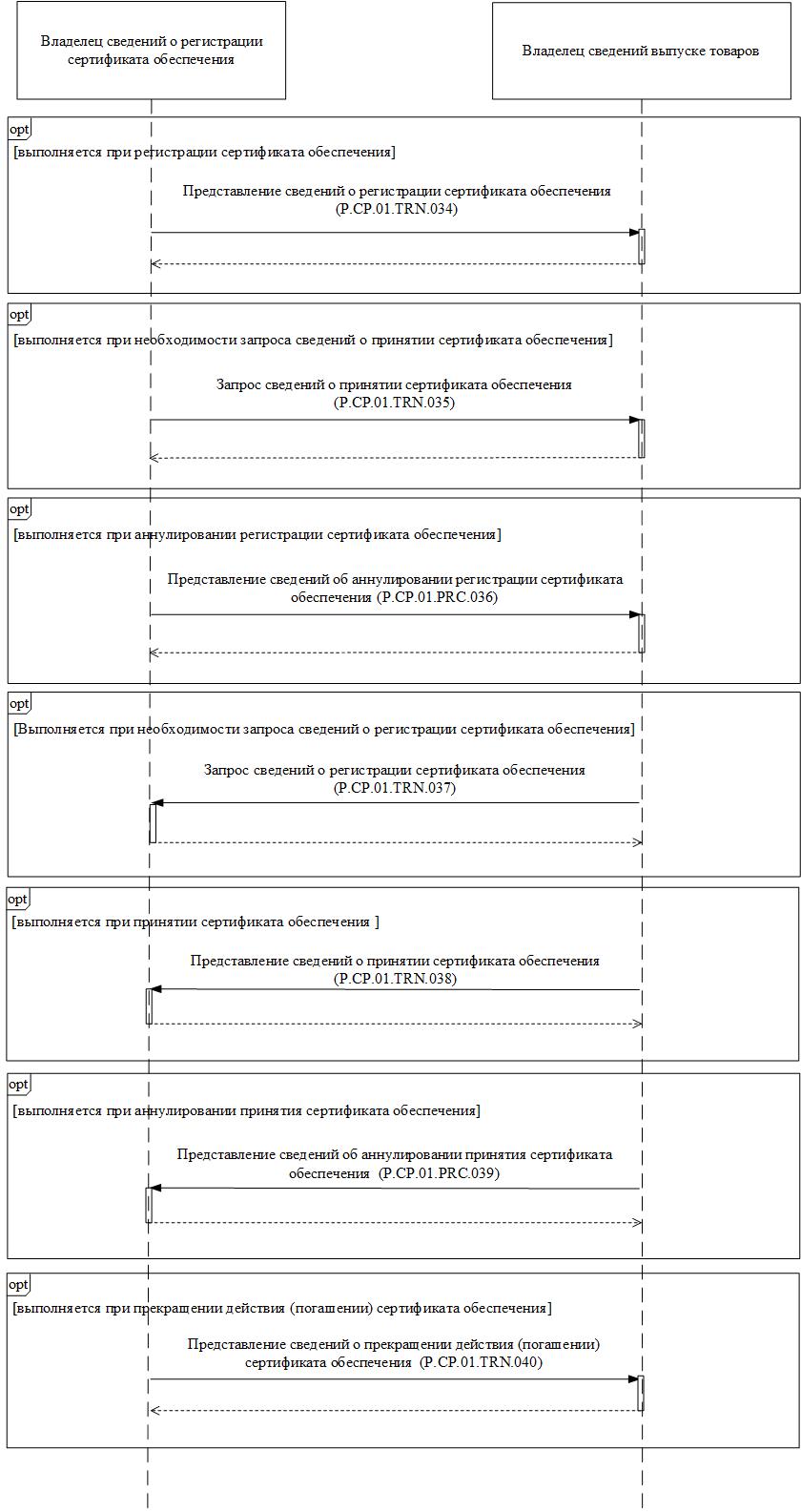 
      Рис. 14. Схема выполнения транзакций общего процесса при использовании сертификата обеспечения
      Таблица 14 Перечень транзакций общего процесса при представлении сведений об использовании сертификата обеспечения 14. Информационное взаимодействие при представлении сведений 
о перечислении сумм таможенных и иных платежей
      25. Схема выполнения транзакций общего процесса при представлении сведений о перечислении сумм таможенных и иных платежей представлена на рисунке 15. Для каждой процедуры общего процесса в таблице 15 приведена связь между операциями, промежуточными и результирующими состояниями информационных объектов общего процесса и транзакциями общего процесса.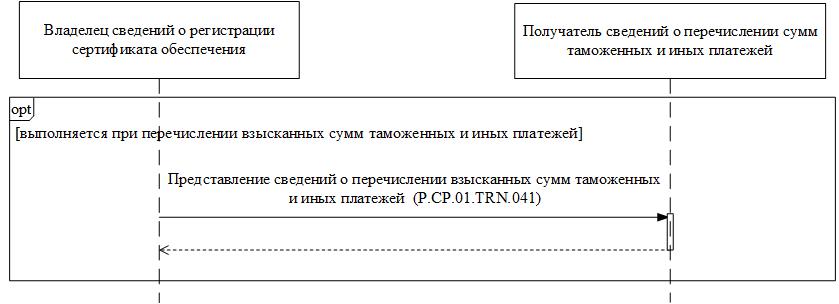 
      Рис. 15. Схема выполнения транзакций общего процесса при представлении сведений о перечислении сумм таможенных и иных платежей
      Таблица 15 Перечень транзакций общего процесса при представлении сведений о перечислении сумм таможенных и иных платежей VI. Описание сообщений общего процесса
      26. Перечень сообщений общего процесса, передаваемых в рамках информационного взаимодействия при реализации общего процесса, приведен в таблице 16. Структура данных в составе сообщения должна соответствовать Описанию форматов и структур электронных документов и сведений. Ссылка на соответствующую структуру в Описании форматов и структур электронных документов и сведений устанавливается по значению графы 3 таблицы 16.
      Таблица 16 Перечень сообщений общего процесса VII. Описание транзакций общего процесса 1. Транзакция общего процесса "Представление сведений о выпуске товаров" (P.CP.01.TRN.001)
      27. Транзакция общего процесса "Представление сведений о выпуске товаров" (P.CP.01.TRN.001) выполняется для представления инициатором респонденту соответствующих сведений. Схема выполнения указанной транзакции общего процесса представлена на рисунке 16. Параметры транзакции общего процесса приведены в таблице 17.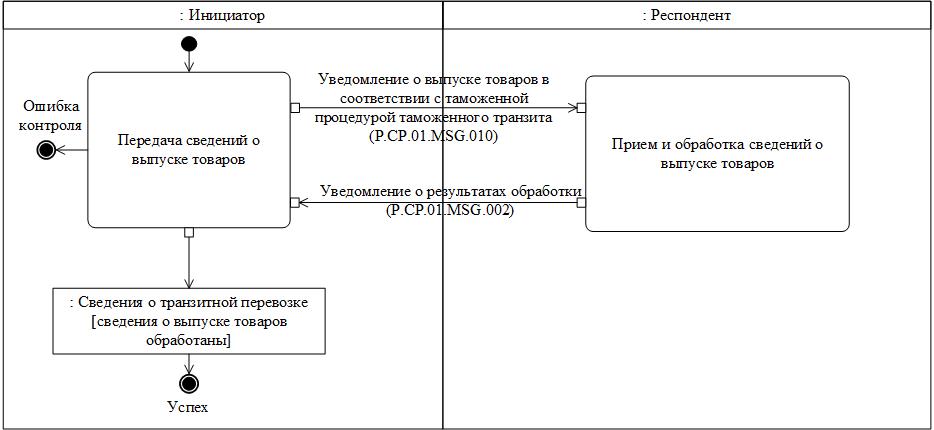 
      Рис. 16. Схема выполнения транзакции общего процесса "Представление сведений о выпуске товаров" (P.CP.01.TRN.001)
      Таблица 17 Описание транзакции общего процесса "Представление сведений 
о выпуске товаров" (P.CP.01.TRN.001) 2. Транзакция общего процесса "Представление измененных сведений 
о выпуске товаров" (P.CP.01.TRN.002)
      28. Транзакция общего процесса "Представление измененных сведений о выпуске товаров" (P.CP.01.TRN.002) выполняется для представления инициатором респонденту соответствующих сведений. Схема выполнения указанной транзакции общего процесса представлена на рисунке 17. Параметры транзакции общего процесса приведены в таблице 18.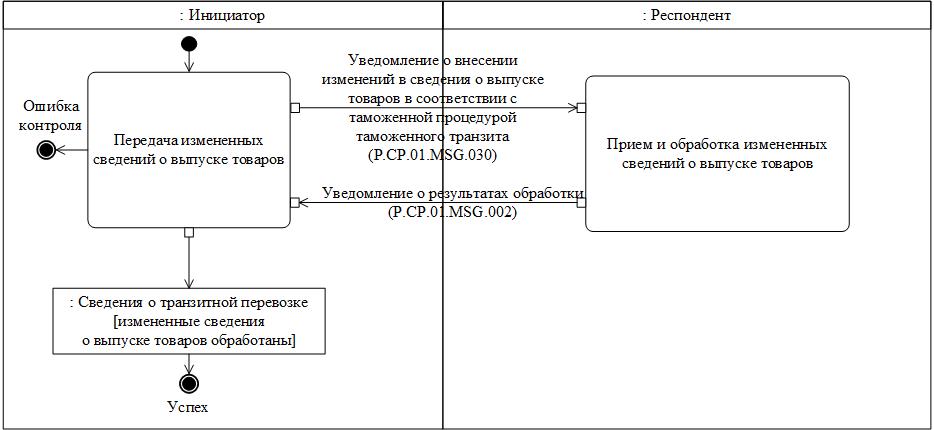 
      Рис. 17. Схема выполнения транзакции общего процесса "Представление измененных сведений о выпуске товаров" (P.CP.01.TRN.002)
      Таблица 18 Описание транзакции общего процесса "Представление измененных сведений о выпуске товаров" (P.CP.01.TRN.002) 3. Транзакция общего процесса "Представление информации 
об аннулировании сведений о выпуске товаров" (P.CP.01.TRN.003)
      29. Транзакция общего процесса "Представление информации об аннулировании сведений о выпуске товаров" (P.CP.01.TRN.003) выполняется для представления инициатором респонденту соответствующих сведений. Схема выполнения указанной транзакции общего процесса представлена на рисунке 18. Параметры транзакции общего процесса приведены в таблице 19.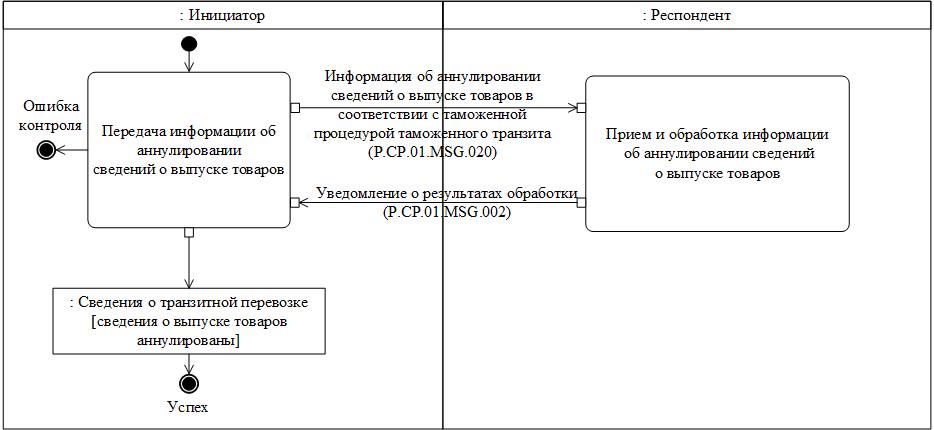 
      Рис. 18. Схема выполнения транзакции общего процесса "Представление информации об аннулировании сведений о выпуске товаров" (P.CP.01.TRN.003)
      Таблица 19 Описание транзакции общего процесса "Представление информации 
об аннулировании сведений о выпуске товаров" (P.CP.01.TRN.003) 4. Транзакция общего процесса "Запрос сведений о выпуске товаров" (P.CP.01.TRN.004)
      30. Транзакция общего процесса "Запрос сведений о выпуске товаров" (P.CP.01.TRN.004) выполняется для представления инициатором респонденту соответствующих сведений. Схема выполнения указанной транзакции общего процесса представлена на рисунке 19. Параметры транзакции общего процесса приведены в таблице 20.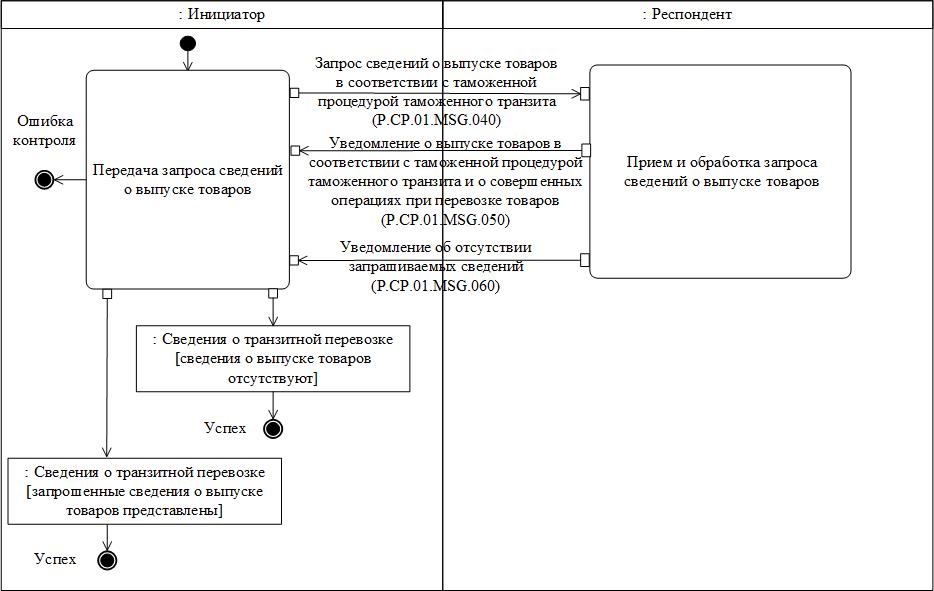 
      Рис. 19. Схема выполнения транзакции общего процесса "Запрос сведений о выпуске товаров" (P.CP.01.TRN.004)
      Таблица 20 Описание транзакции общего процесса "Запрос сведений о выпуске товаров" (P.CP.01.TRN.004) 5. Транзакция общего процесса "Представление сведений о завершении действия таможенной процедуры таможенного транзита в связи 
с изменением места доставки" (P.CP.01.TRN.005)
      31. Транзакция общего процесса "Представление сведений о завершении действия таможенной процедуры таможенного транзита в связи с изменением места доставки" (P.CP.01.TRN.005) выполняется для представления инициатором респонденту соответствующих сведений. Схема выполнения указанной транзакции общего процесса представлена на рисунке 20. Параметры транзакции общего процесса приведены в таблице 21.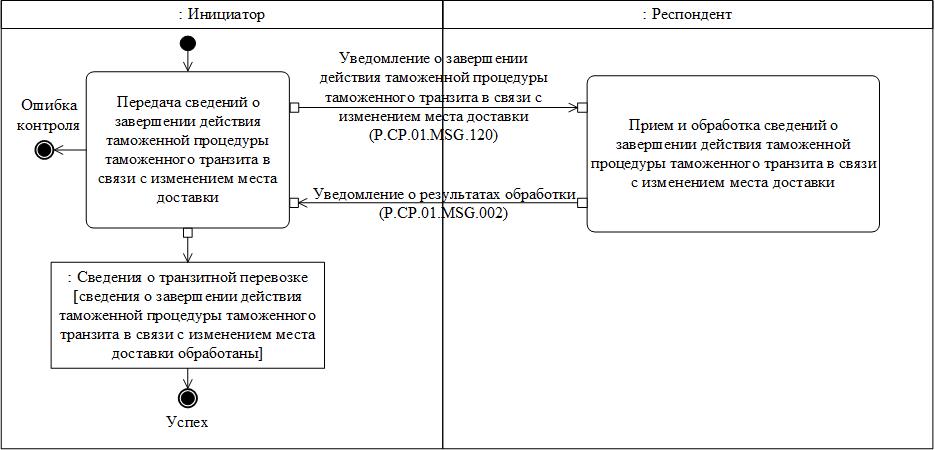 
      Рис. 20. Схема выполнения транзакции общего процесса "Представление сведений о завершении действия таможенной процедуры таможенного транзита в связи с изменением места доставки" (P.CP.01.TRN.005)
      Таблица 21 Описание транзакции общего процесса "Представление сведений 
о завершении действия таможенной процедуры таможенного транзита 
в связи с изменением места доставки" (P.CP.01.TRN.005) 6. Транзакция общего процесса "Представление измененных сведений 
о завершении действия таможенной процедуры таможенного транзита 
в связи с изменением места доставки" (P.CP.01.TRN.006)
      32. Транзакция общего процесса "Представление измененных сведений о завершении действия таможенной процедуры таможенного транзита в связи с изменением места доставки" (P.CP.01.TRN.006) выполняется для представления инициатором респонденту соответствующих сведений. Схема выполнения указанной транзакции общего процесса представлена на рисунке 21. Параметры транзакции общего процесса приведены в таблице 22.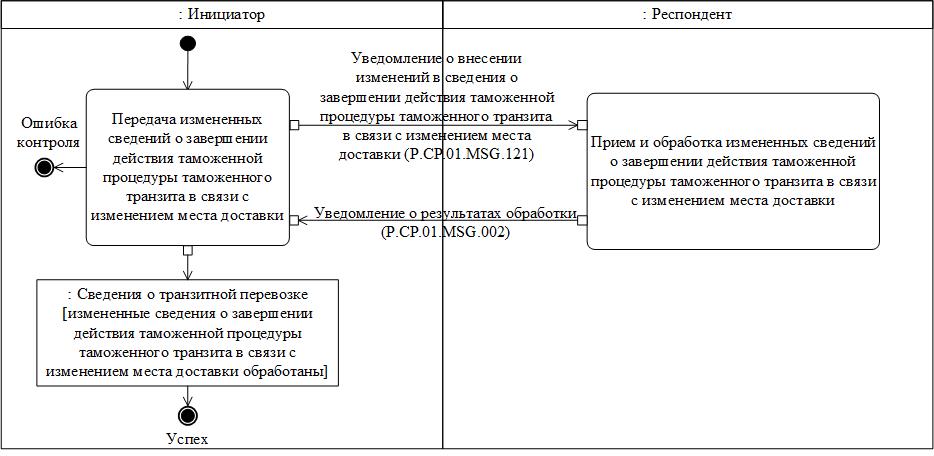 
      Рис. 21. Схема выполнения транзакции общего процесса "Представление измененных сведений о завершении действия таможенной процедуры таможенного транзита в связи с изменением места доставки" (P.CP.01.TRN.006)
      Таблица 22 Описание транзакции общего процесса "Представление измененных сведений о завершении действия таможенной процедуры таможенного транзита в связи с изменением места доставки" (P.CP.01.TRN.006) 7. Транзакция общего процесса "Представление сведений о завершении действия таможенной процедуры таможенного транзита" (P.CP.01.TRN.007)
      33. Транзакция общего процесса "Представление сведений о завершении действия таможенной процедуры таможенного транзита" (P.CP.01.TRN.007) выполняется для представления инициатором респонденту соответствующих сведений. Схема выполнения указанной транзакции общего процесса представлена на рисунке 22. Параметры транзакции общего процесса приведены в таблице 23.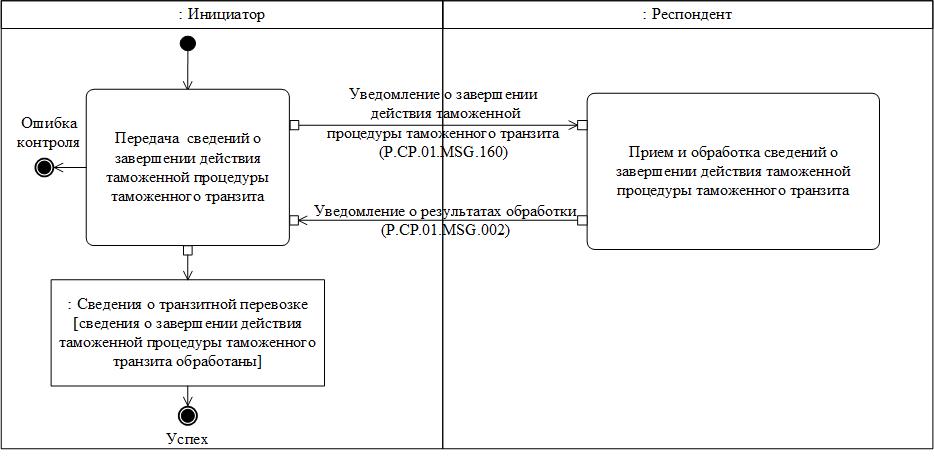 
      Рис. 22. Схема выполнения транзакции общего процесса "Представление сведений о завершении действия таможенной процедуры таможенного транзита" (P.CP.01.TRN.007)
      Таблица 23 Описание транзакции общего процесса "Представление сведений 
о завершении действия таможенной процедуры таможенного транзита" (P.CP.01.TRN.007) 8. Транзакция общего процесса "Представление измененных сведений о завершении действия таможенной процедуры таможенного транзита" (P.CP.01.TRN.008)
      34. Транзакция общего процесса "Представление измененных сведений о завершении действия таможенной процедуры таможенного транзита" (P.CP.01.TRN.008) выполняется для представления инициатором респонденту соответствующих сведений. Схема выполнения указанной транзакции общего процесса представлена на рисунке 23. Параметры транзакции общего процесса приведены в таблице 24.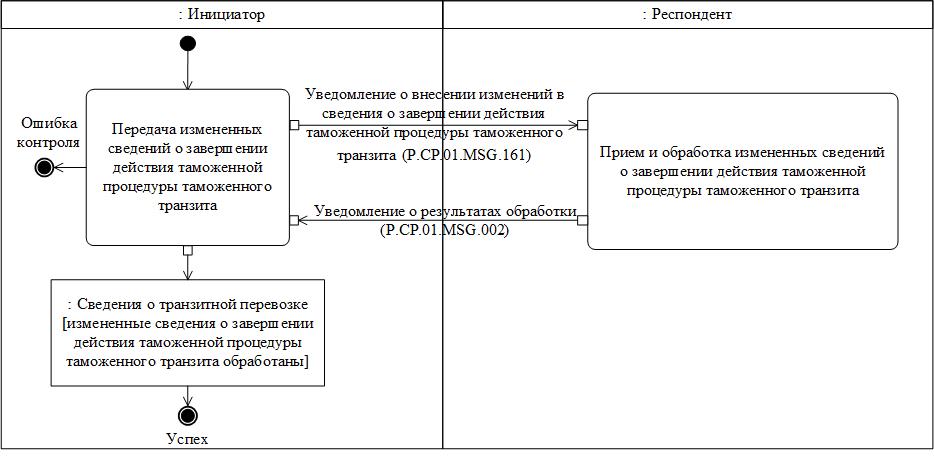 
      Рис. 23. Схема выполнения транзакции общего процесса "Представление измененных сведений о завершении действия таможенной процедуры таможенного транзита" (P.CP.01.TRN.008)
      Таблица 24 Описание транзакции общего процесса "Представление измененных сведений о завершении действия таможенной процедуры таможенного транзита" (P.CP.01.TRN.008) 9. Транзакция общего процесса "Представление сведений о завершении действия таможенной процедуры таможенного транзита при возврате товаров Союза на таможенную территорию Союза" (P.CP.01.TRN.009)
      35. Транзакция общего процесса "Представление сведений о завершении действия таможенной процедуры таможенного транзита при возврате товаров Союза на таможенную территорию Союза" (P.CP.01.TRN.009) выполняется для представления инициатором респонденту соответствующих сведений. Схема выполнения указанной транзакции общего процесса представлена на рисунке 24. Параметры транзакции общего процесса приведены в таблице 25.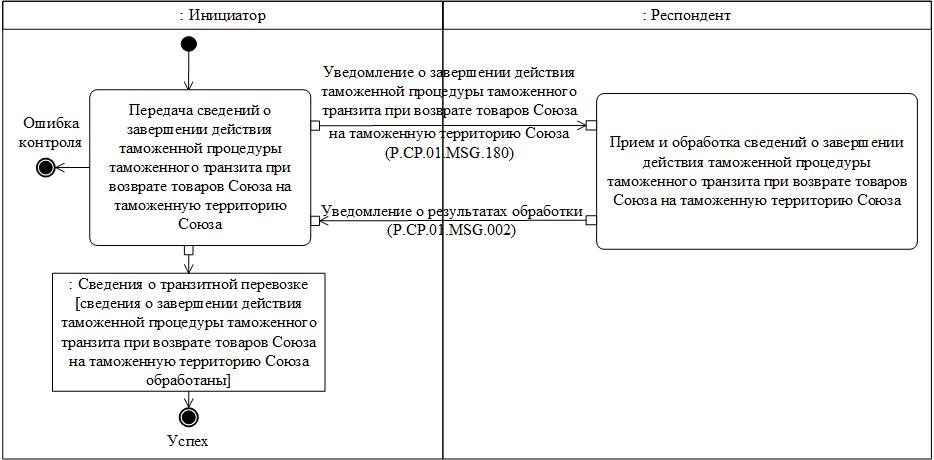 
      Рис. 24. Схема выполнения транзакции общего процесса "Представление сведений о завершении действия таможенной процедуры таможенного транзита при возврате товаров Союза на таможенную территорию Союза" (P.CP.01.TRN.009)
      Таблица 25 Описание транзакции общего процесса "Представление сведений 
о завершении действия таможенной процедуры таможенного транзита при возврате товаров Союза на таможенную территорию Союза" (P.CP.01.TRN.009) 10. Транзакция общего процесса "Представление измененных сведений о завершении действия таможенной процедуры таможенного транзита при возврате товаров Союза на таможенную территорию Союза" (P.CP.01.TRN.010)
      36. Транзакция общего процесса "Представление измененных сведений о завершении действия таможенной процедуры таможенного транзита при возврате товаров Союза на таможенную территорию Союза" (P.CP.01.TRN.010) выполняется для представления инициатором респонденту соответствующих сведений. Схема выполнения указанной транзакции общего процесса представлена на рисунке 25. Параметры транзакции общего процесса приведены в таблице 26.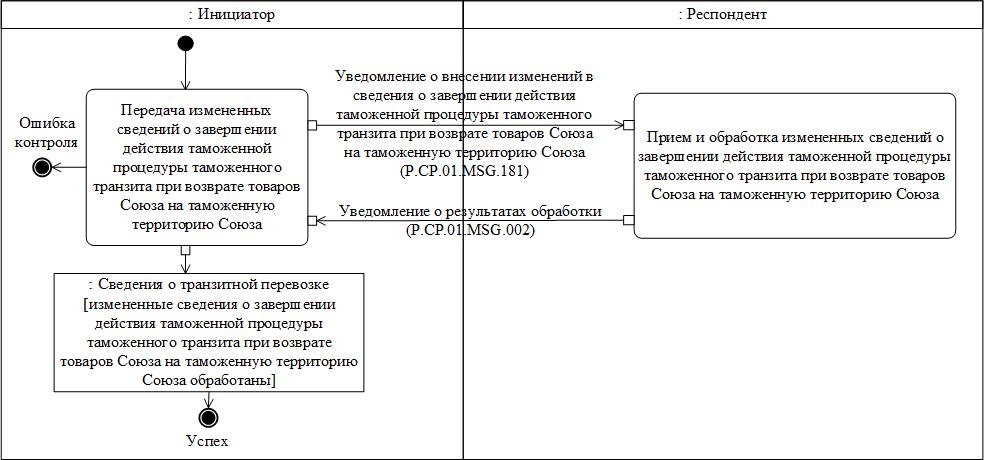 
      Рис. 25. Схема выполнения транзакции общего процесса "Представление измененных сведений о завершении действия таможенной процедуры таможенного транзита при возврате товаров Союза на таможенную территорию Союза" (P.CP.01.TRN.010)
      Таблица 26 Описание транзакции общего процесса "Представление измененных сведений о завершении действия таможенной процедуры таможенного транзита при возврате товаров Союза на таможенную территорию Союза" (P.CP.01.TRN.010) 11. Транзакция общего процесса "Представление сведений о продлении срока таможенного транзита" (P.CP.01.TRN.011)
      37. Транзакция общего процесса "Представление сведений о продлении срока таможенного транзита" (P.CP.01.TRN.011) выполняется для представления инициатором респонденту соответствующих сведений. Схема выполнения указанной транзакции общего процесса представлена на рисунке 26. Параметры транзакции общего процесса приведены в таблице 27.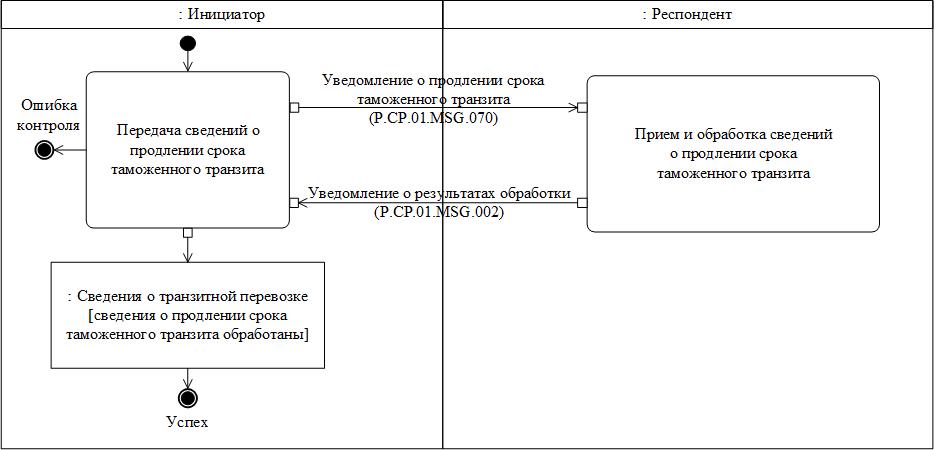 
      Рис. 26. Схема выполнения транзакции общего процесса "Представление сведений о продлении срока таможенного транзита" (P.CP.01.TRN.011)
      Таблица 27 Описание транзакции общего процесса "Представление сведений 
о продлении срока таможенного транзита" (P.CP.01.TRN.011) 12. Транзакция общего процесса "Представление измененных сведений о продлении срока таможенного транзита" (P.CP.01.TRN.012)
      38. Транзакция общего процесса "Представление измененных сведений о продлении срока таможенного транзита" (P.CP.01.TRN.012) выполняется для представления инициатором респонденту соответствующих сведений. Схема выполнения указанной транзакции общего процесса представлена на рисунке 27. Параметры транзакции общего процесса приведены в таблице 28.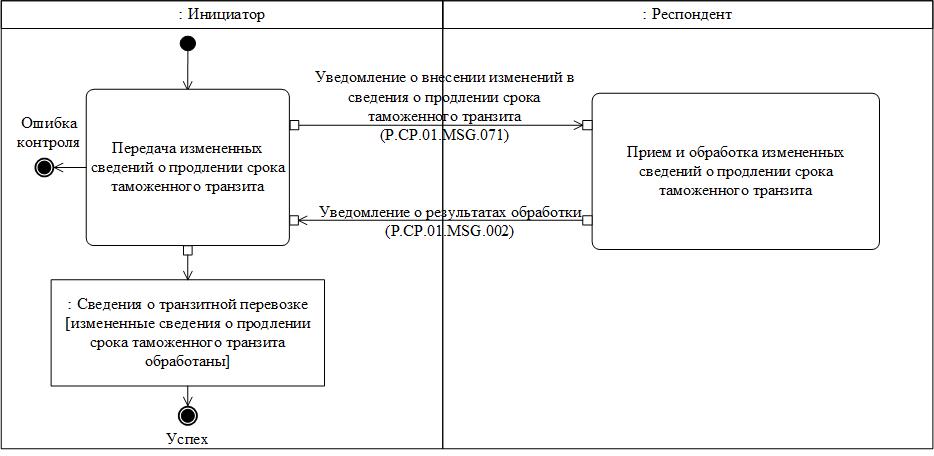 
      Рис. 27. Схема выполнения транзакции общего процесса "Представление измененных сведений о продлении срока таможенного транзита" (P.CP.01.TRN.012)
      Таблица 28 Описание транзакции общего процесса "Представление измененных сведений о продлении срока таможенного транзита" (P.CP.01.TRN.012) 13. Транзакция общего процесса "Представление информации 
об аннулировании сведений о продлении срока таможенного транзита" (P.CP.01.TRN.013)
      39. Транзакция общего процесса "Представление информации об аннулировании сведений о продлении срока таможенного транзита" (P.CP.01.TRN.013) выполняется для представления инициатором респонденту соответствующих сведений. Схема выполнения указанной транзакции общего процесса представлена на рисунке 28. Параметры транзакции общего процесса приведены в таблице 29.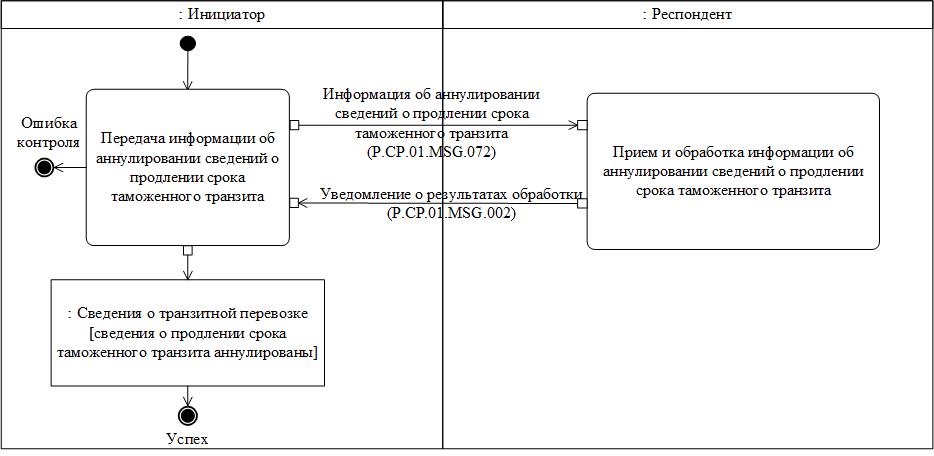 
      Рис. 28. Схема выполнения транзакции общего процесса "Представление информации об аннулировании сведений о продлении срока таможенного транзита" (P.CP.01.TRN.013)
      Таблица 29 Описание транзакции общего процесса "Представление информации об аннулировании сведений о продлении срока таможенного транзита" (P.CP.01.TRN.013) 14. Транзакция общего процесса "Представление сведений 
об изменении маршрута перевозки (транспортировки) товаров" (P.CP.01.TRN.014)
      40. Транзакция общего процесса "Представление сведений об изменении маршрута перевозки (транспортировки) товаров" (P.CP.01.TRN.014) выполняется для представления инициатором респонденту соответствующих сведений. Схема выполнения указанной транзакции общего процесса представлена на рисунке 29. Параметры транзакции общего процесса приведены в таблице 30.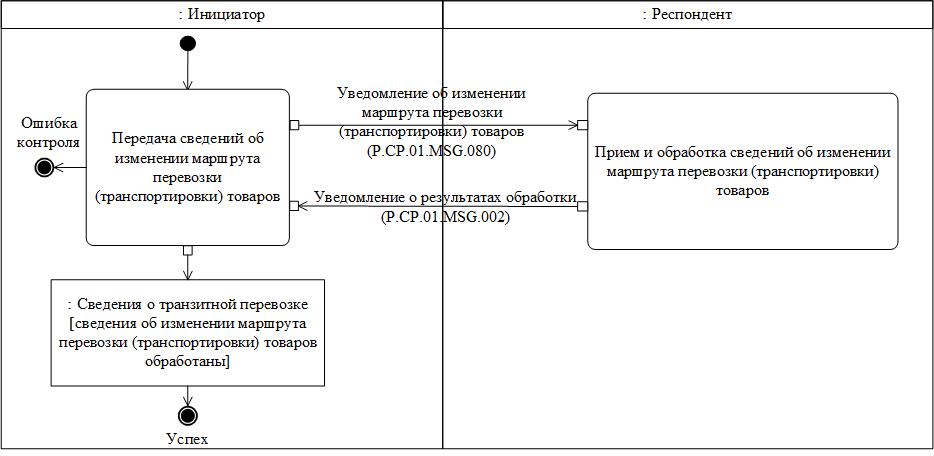 
      Рис. 29. Схема выполнения транзакции общего процесса "Представление сведений об изменении маршрута перевозки (транспортировки) товаров" (P.CP.01.TRN.014)
      Таблица 30 Описание транзакции общего процесса "Представление сведений 
об изменении маршрута перевозки (транспортировки) товаров" (P.CP.01.TRN.014) 15. Транзакция общего процесса "Представление измененных сведений об изменении маршрута перевозки (транспортировки) товаров" (P.CP.01.TRN.015)
      41. Транзакция общего процесса "Представление измененных сведений об изменении маршрута перевозки (транспортировки) товаров" (P.CP.01.TRN.015) выполняется для представления инициатором респонденту соответствующих сведений. Схема выполнения указанной транзакции общего процесса представлена на рисунке 30. Параметры транзакции общего процесса приведены в таблице 31.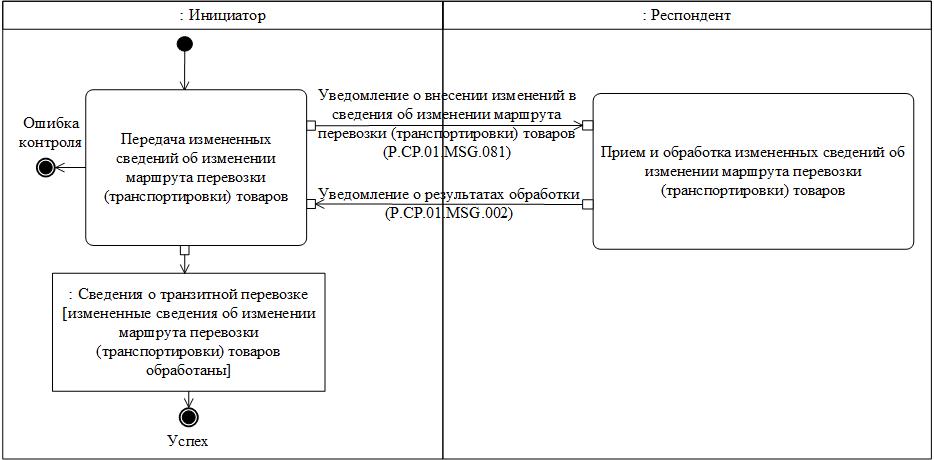 
      Рис. 30. Схема выполнения транзакции общего процесса "Представление измененных сведений об изменении маршрута перевозки (транспортировки) товаров" (P.CP.01.TRN.015)
      Таблица 31 Описание транзакции общего процесса "Представление измененных сведений об изменении маршрута перевозки (транспортировки) товаров" (P.CP.01.TRN.015) 16. Транзакция общего процесса "Представление информации 
об аннулировании сведений об изменении маршрута перевозки (транспортировки) товаров" (P.CP.01.TRN.016)
      42. Транзакция общего процесса "Представление информации об аннулировании сведений об изменении маршрута перевозки (транспортировки) товаров" (P.CP.01.TRN.016) выполняется для представления инициатором респонденту соответствующих сведений. Схема выполнения указанной транзакции общего процесса представлена на рисунке 31. Параметры транзакции общего процесса приведены в таблице 32.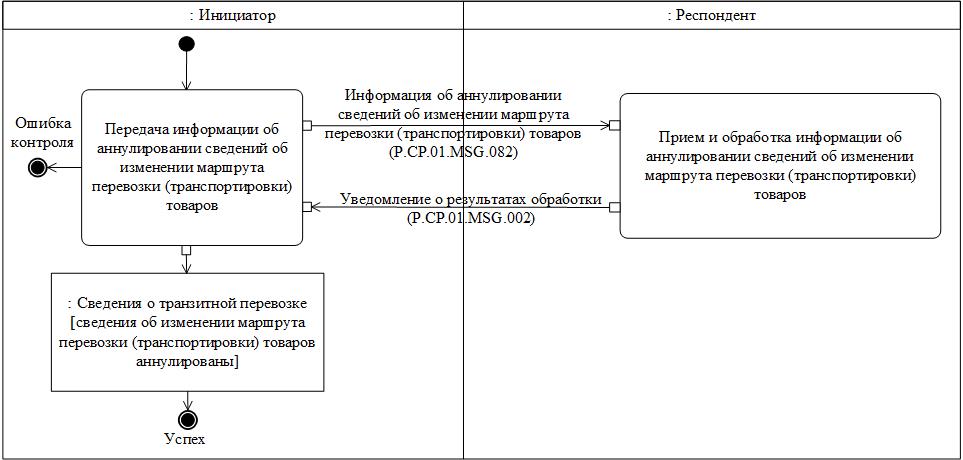 
      Рис. 31. Схема выполнения транзакции общего процесса "Представление информации об аннулировании сведений об изменении маршрута перевозки (транспортировки) товаров" (P.CP.01.TRN.016)
      Таблица 32 Описание транзакции общего процесса "Представление информации 
об аннулировании сведений об изменении маршрута перевозки (транспортировки) товаров" (P.CP.01.TRN.016) 17. Транзакция общего процесса "Представление сведений 
о проследовании товаров" (P.CP.01.TRN.017)
      43. Транзакция общего процесса "Представление сведений о проследовании товаров" (P.CP.01.TRN.017) выполняется для представления инициатором респонденту соответствующих сведений. Схема выполнения указанной транзакции общего процесса представлена на рисунке 32. Параметры транзакции общего процесса приведены в таблице 33.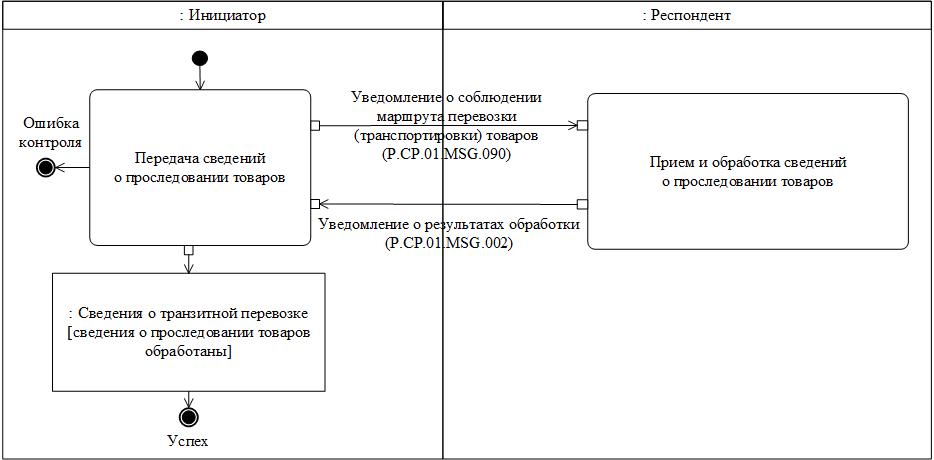 
      Рис. 32. Схема выполнения транзакции общего процесса "Представление сведений о проследовании товаров" (P.CP.01.TRN.017)
      Таблица 33 Описание транзакции общего процесса "Представление сведений 
о проследовании товаров" (P.CP.01.TRN.017) 18. Транзакция общего процесса "Представление измененных сведений о проследовании товаров" (P.CP.01.TRN.018)
      44. Транзакция общего процесса "Представление измененных сведений о проследовании товаров" (P.CP.01.TRN.018) выполняется для представления инициатором респонденту соответствующих сведений. Схема выполнения указанной транзакции общего процесса представлена на рисунке 33. Параметры транзакции общего процесса приведены в таблице 34.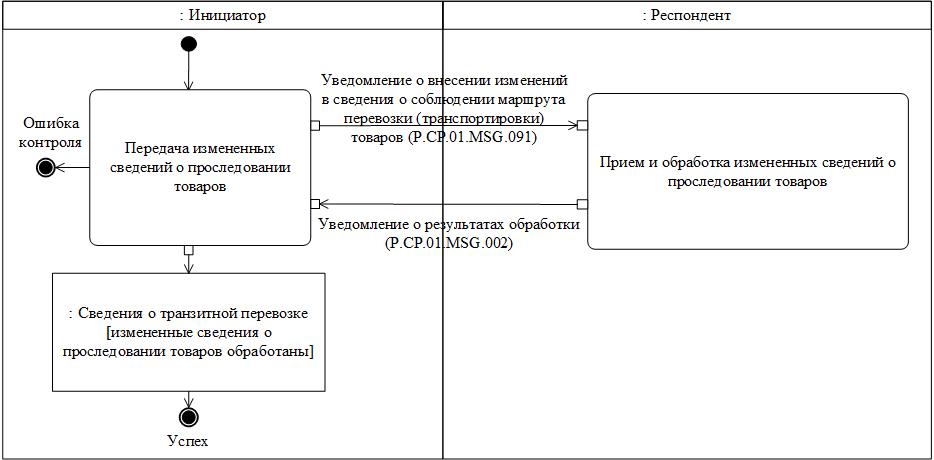 
      Рис. 33. Схема выполнения транзакции общего процесса "Представление измененных сведений о проследовании товаров" (P.CP.01.TRN.018)
      Таблица 34 Описание транзакции общего процесса "Представление измененных сведений о проследовании товаров" (P.CP.01.TRN.018) 19. Транзакция общего процесса "Представление информации 
об аннулировании сведений о проследовании товаров" (P.CP.01.TRN.019)
      45. Транзакция общего процесса "Представление информации об аннулировании сведений о проследовании товаров" (P.CP.01.TRN.019) выполняется для представления инициатором респонденту соответствующих сведений. Схема выполнения указанной транзакции общего процесса представлена на рисунке 34. Параметры транзакции общего процесса приведены в таблице 35.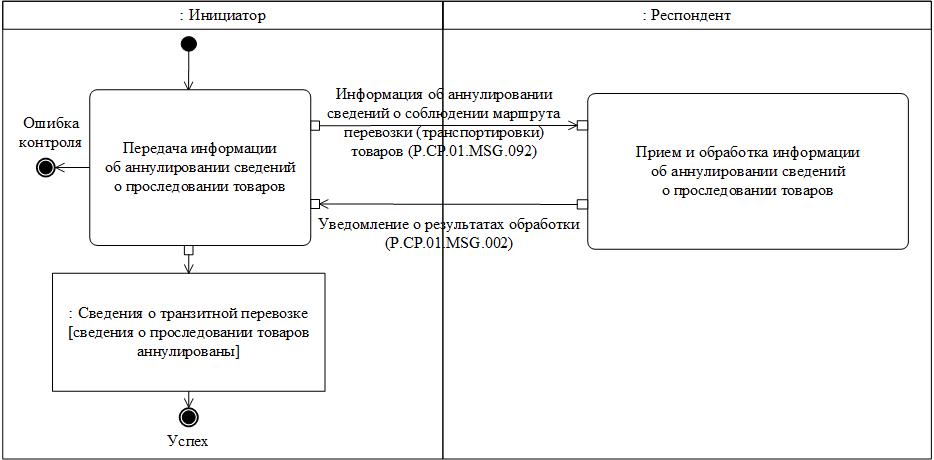 
      Рис. 34. Схема выполнения транзакции общего процесса "Представление информации об аннулировании сведений о проследовании товаров" (P.CP.01.TRN.019)
      Таблица 35 Описание транзакции общего процесса "Представление информации 
об аннулировании сведений о проследовании товаров" (P.CP.01.TRN.019) 20. Транзакция общего процесса "Представление сведений 
о совершении грузовых операций" (P.CP.01.TRN.020)
      46. Транзакция общего процесса "Представление сведений о совершении грузовых операций" (P.CP.01.TRN.020) выполняется для представления инициатором респонденту соответствующих сведений. Схема выполнения указанной транзакции общего процесса представлена на рисунке 35. Параметры транзакции общего процесса приведены в таблице 36.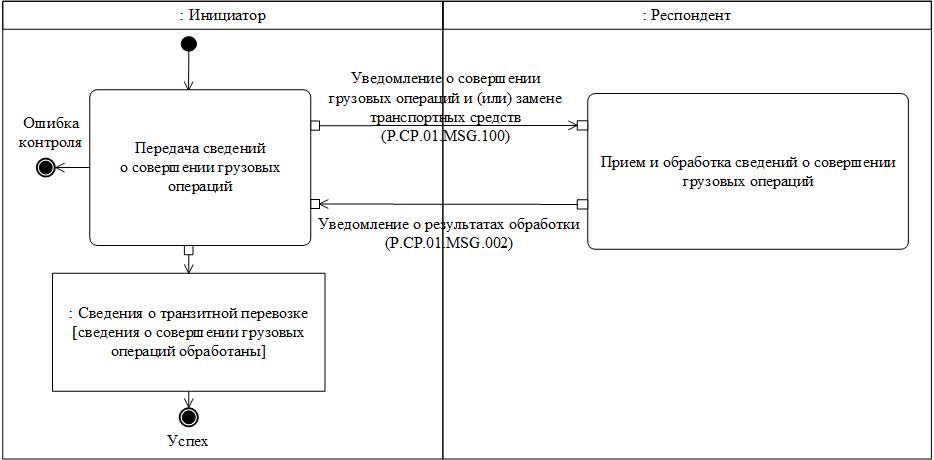 
      Рис. 35. Схема выполнения транзакции общего процесса "Представление сведений о совершении грузовых операций" (P.CP.01.TRN.020)
      Таблица 36 Описание транзакции общего процесса "Представление сведений о совершении грузовых операций" (P.CP.01.TRN.020) 21. Транзакция общего процесса "Представление измененных сведений о совершении грузовых операций" (P.CP.01.TRN.021)
      47. Транзакция общего процесса "Представление измененных сведений о совершении грузовых операций" (P.CP.01.TRN.021) выполняется для представления инициатором респонденту соответствующих сведений. Схема выполнения указанной транзакции общего процесса представлена на рисунке 36. Параметры транзакции общего процесса приведены в таблице 37.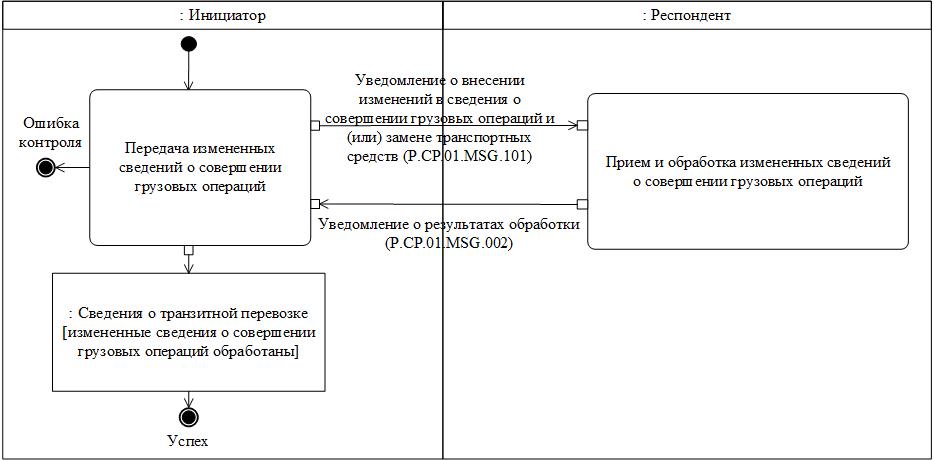 
      Рис. 36. Схема выполнения транзакции общего процесса "Представление измененных сведений о совершении грузовых операций" (P.CP.01.TRN.021)
      Таблица 37 Описание транзакции общего процесса "Представление измененных сведений о совершении грузовых операций" (P.CP.01.TRN.021) 22. Транзакция общего процесса "Представление информации 
об аннулировании сведений о совершении грузовых операций" (P.CP.01.TRN.022)
      48. Транзакция общего процесса "Представление информации об аннулировании сведений о совершении грузовых операций" (P.CP.01.TRN.022) выполняется для представления инициатором респонденту соответствующих сведений. Схема выполнения указанной транзакции общего процесса представлена на рисунке 37. Параметры транзакции общего процесса приведены в таблице 38.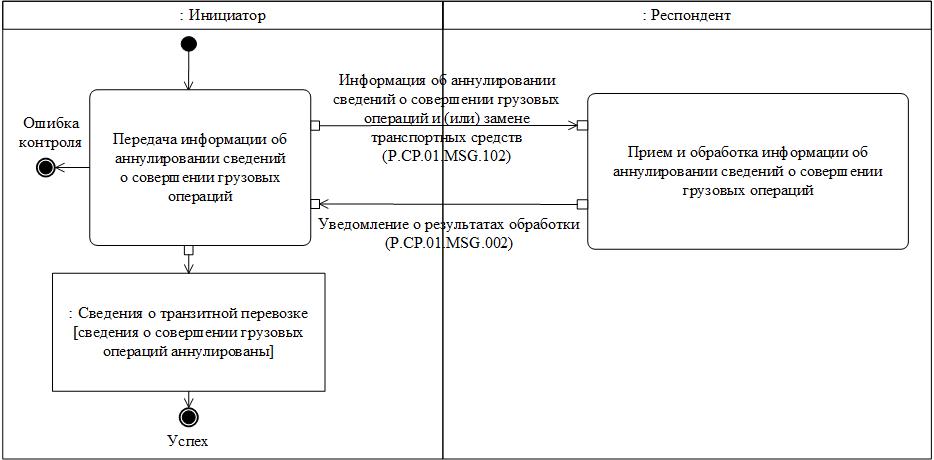 
      Рис. 37. Схема выполнения транзакции общего процесса "Представление информации об аннулировании сведений о совершении грузовых операций" (P.CP.01.TRN.022)
      Таблица 38 Описание транзакции общего процесса "Представление информации 
об аннулировании сведений о совершении грузовых операций" (P.CP.01.TRN.022) 23. Транзакция общего процесса "Представление сведений об аварии, действиях непреодолимой силы или иных обстоятельствах" (P.CP.01.TRN.023)
      49. Транзакция общего процесса "Представление сведений об аварии, действиях непреодолимой силы или иных обстоятельствах" (P.CP.01.TRN.023) выполняется для представления инициатором респонденту соответствующих сведений. Схема выполнения указанной транзакции общего процесса представлена на рисунке 38. Параметры транзакции общего процесса приведены в таблице 39.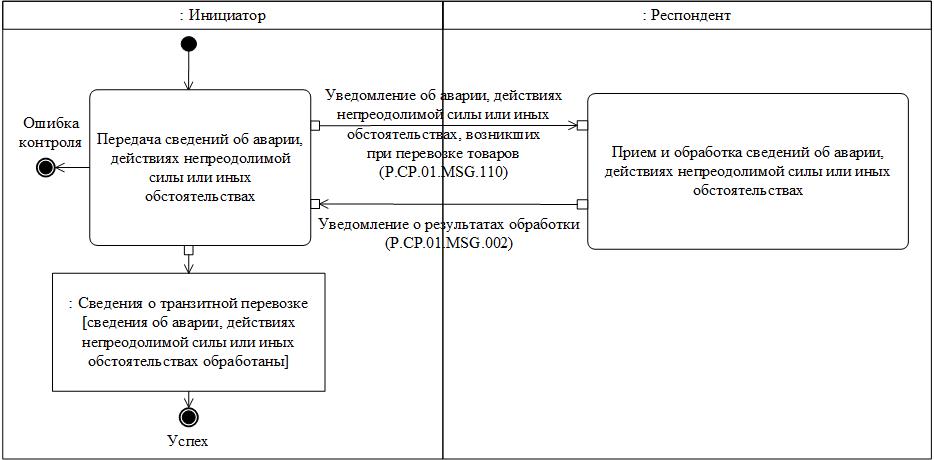 
      Рис. 38. Схема выполнения транзакции общего процесса "Представление сведений об аварии, действиях непреодолимой силы или иных обстоятельствах" (P.CP.01.TRN.023)
      Таблица 39 Описание транзакции общего процесса "Представление сведений 
об аварии, действиях непреодолимой силы или иных обстоятельствах" (P.CP.01.TRN.023) 24. Транзакция общего процесса "Представление измененных сведений об аварии, действиях непреодолимой силы или иных обстоятельствах" (P.CP.01.TRN.024)
      50. Транзакция общего процесса "Представление измененных сведений об аварии, действиях непреодолимой силы или иных обстоятельствах" (P.CP.01.TRN.024) выполняется для представления инициатором респонденту соответствующих сведений. Схема выполнения указанной транзакции общего процесса представлена на рисунке 39. Параметры транзакции общего процесса приведены в таблице 40.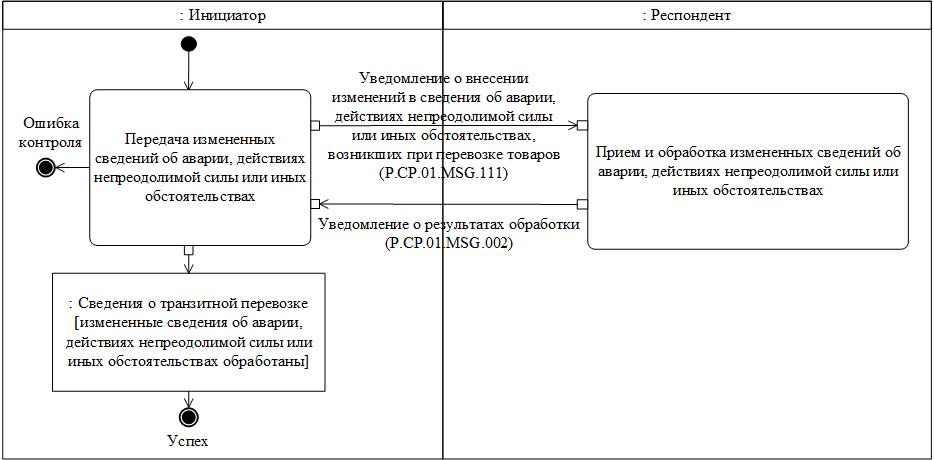 
      Рис. 39. Схема выполнения транзакции общего процесса "Представление измененных сведений об аварии, действиях непреодолимой силы или иных обстоятельствах" (P.CP.01.TRN.024)
      Таблица 40 Описание транзакции общего процесса "Представление измененных сведений об аварии, действиях непреодолимой силы или иных обстоятельствах" (P.CP.01.TRN.024) 25. Транзакция общего процесса "Представление информации 
об аннулировании сведений об аварии, действиях непреодолимой силы или иных обстоятельствах" (P.CP.01.TRN.025)
      51. Транзакция общего процесса "Представление информации об аннулировании сведений об аварии, действиях непреодолимой силы или иных обстоятельствах" (P.CP.01.TRN.025) выполняется для представления инициатором респонденту соответствующих сведений. Схема выполнения указанной транзакции общего процесса представлена на рисунке 40. Параметры транзакции общего процесса приведены в таблице 41.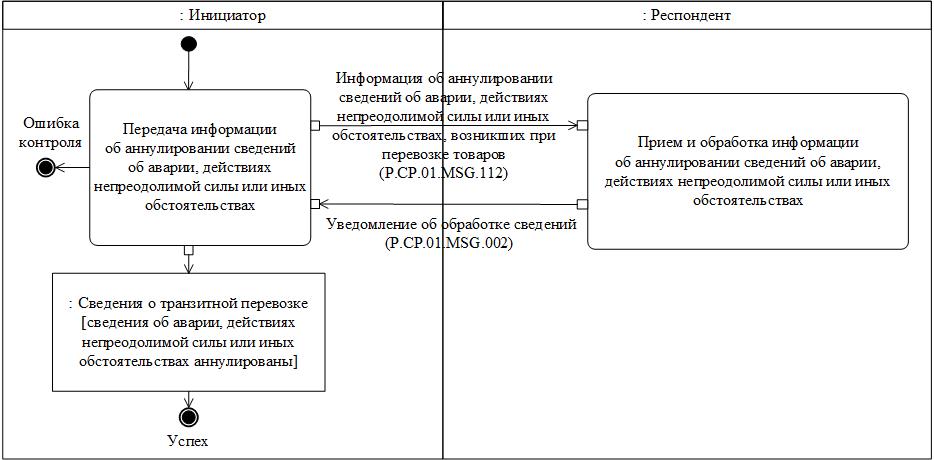 
      Рис. 40. Схема выполнения транзакции общего процесса "Представление информации об аннулировании сведений об аварии, действиях непреодолимой силы или иных обстоятельствах" (P.CP.01.TRN.025)
      Таблица 41 Описание транзакции общего процесса "Представление информации 
об аннулировании сведений об аварии, действиях непреодолимой силы или иных обстоятельствах" (P.CP.01.TRN.025) 26. Транзакция общего процесса "Представление сведений о продлении срока оформления завершения действия таможенной процедуры таможенного транзита" (P.CP.01.TRN.026)
      52. Транзакция общего процесса "Представление сведений о продлении срока оформления завершения действия таможенной процедуры таможенного транзита" (P.CP.01.TRN.026) выполняется для представления инициатором респонденту соответствующих сведений. Схема выполнения указанной транзакции общего процесса представлена на рисунке 41. Параметры транзакции общего процесса приведены в таблице 42.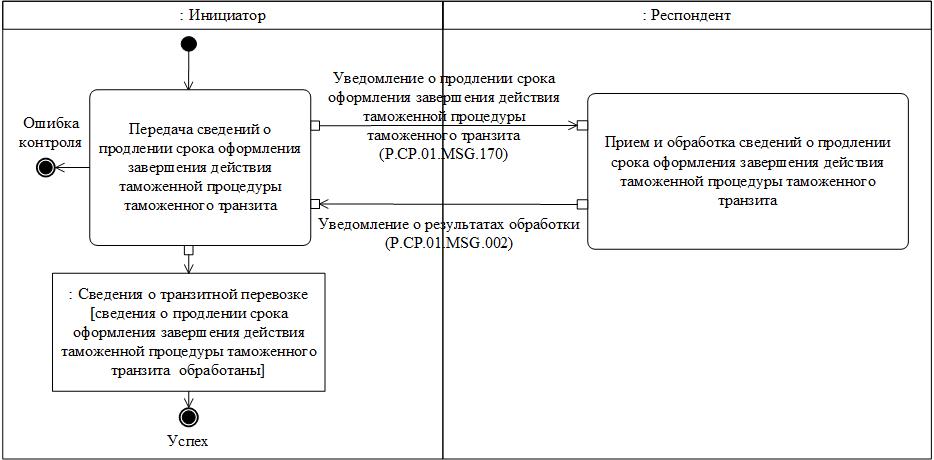 
      Рис. 41. Схема выполнения транзакции общего процесса "Представление сведений о продлении срока оформления завершения действия таможенной процедуры таможенного транзита" (P.CP.01.TRN.026)
      Таблица 42 Описание транзакции общего процесса "Представление сведений 
о продлении срока оформления завершения действия таможенной процедуры таможенного транзита" (P.CP.01.TRN.026) 27. Транзакция общего процесса "Представление измененных сведений о продлении срока оформления завершения действия таможенной процедуры таможенного транзита" (P.CP.01.TRN.027)
      53. Транзакция общего процесса "Представление измененных сведений о продлении срока оформления завершения действия таможенной процедуры таможенного транзита" (P.CP.01.TRN.027) выполняется для представления инициатором респонденту соответствующих сведений. Схема выполнения указанной транзакции общего процесса представлена на рисунке 42. Параметры транзакции общего процесса приведены в таблице 43.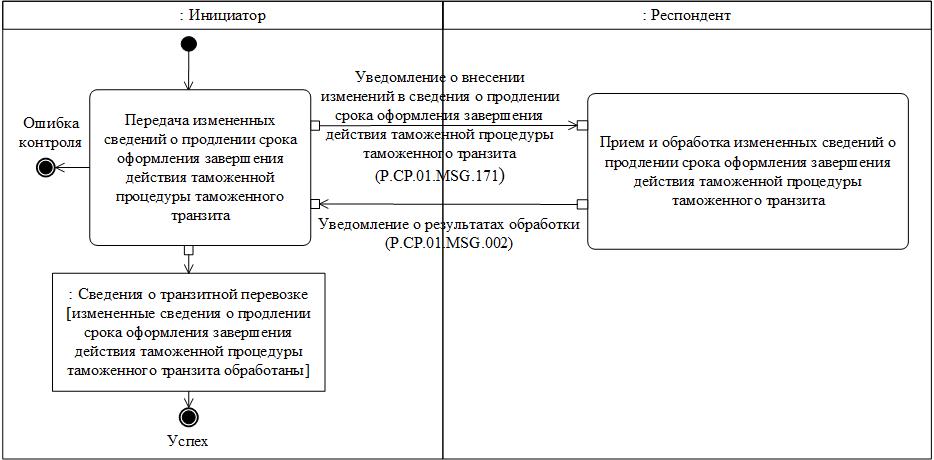 
      Рис. 42. Схема выполнения транзакции общего процесса "Представление измененных сведений о продлении срока оформления завершения действия таможенной процедуры таможенного транзита" (P.CP.01.TRN.027)
      Таблица 43 Описание транзакции общего процесса "Представление измененных сведений о продлении срока оформления завершения действия таможенной процедуры таможенного транзита" (P.CP.01.TRN.027) 28. Транзакция общего процесса "Представление информации об аннулировании сведений о продлении срока оформления завершения действия таможенной процедуры таможенного транзита" (P.CP.01.TRN.028)
      54. Транзакция общего процесса "Представление информации об аннулировании сведений о продлении срока оформления завершения действия таможенной процедуры таможенного транзита" (P.CP.01.TRN.028) выполняется для представления инициатором респонденту соответствующих сведений. Схема выполнения указанной транзакции общего процесса представлена на рисунке 43. Параметры транзакции общего процесса приведены в таблице 44.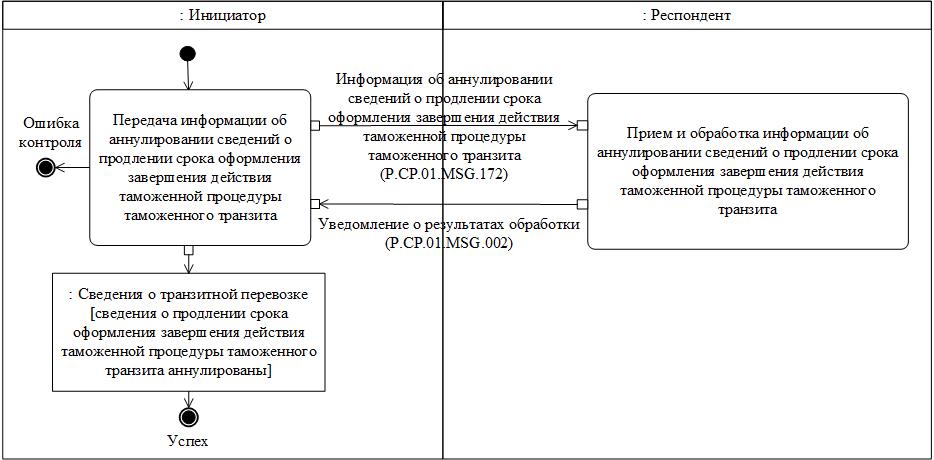 
      Рис. 43. Схема выполнения транзакции общего процесса "Представление информации об аннулировании сведений о продлении срока оформления завершения действия таможенной процедуры таможенного транзита" (P.CP.01.TRN.028)
      Таблица 44 Описание транзакции общего процесса "Представление информации об аннулировании сведений о продлении срока оформления завершения действия таможенной процедуры таможенного транзита" (P.CP.01.TRN.028) 29. Транзакция общего процесса "Запрос сведений о завершении действия таможенной процедуры таможенного транзита" (P.CP.01.TRN.029)
      55. Транзакция общего процесса "Запрос сведений о завершении действия таможенной процедуры таможенного транзита" (P.CP.01.TRN.029) выполняется для представления инициатором респонденту соответствующих сведений. Схема выполнения указанной транзакции общего процесса представлена на рисунке 44. Параметры транзакции общего процесса приведены в таблице 45.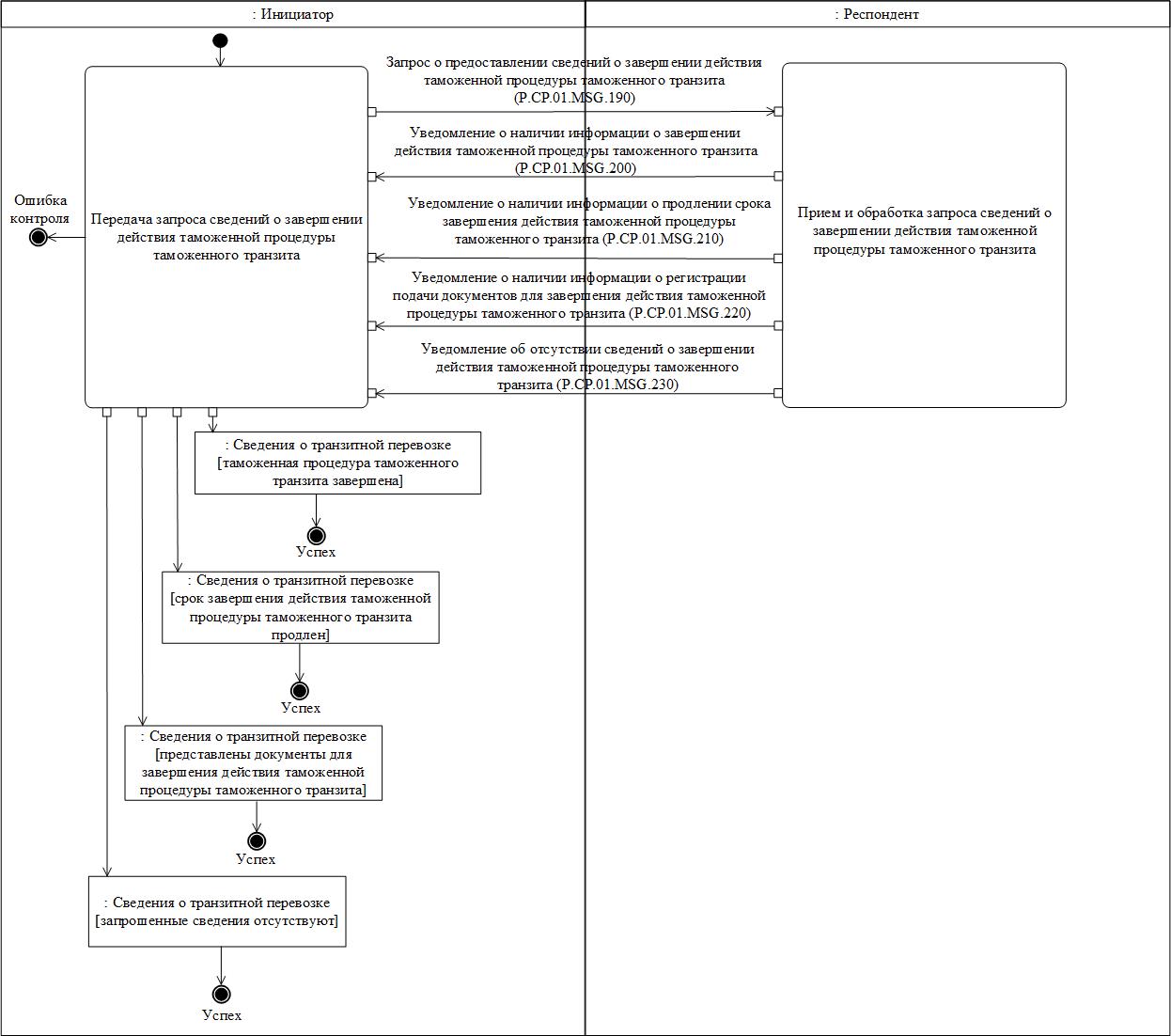 
      Рис. 44. Схема выполнения транзакции общего процесса "Запрос сведений о завершении действия таможенной процедуры таможенного транзита" (P.CP.01.TRN.029)
      Таблица 45 Описание транзакции общего процесса "Запрос сведений о завершении действия таможенной процедуры таможенного транзита" (P.CP.01.TRN.029) 30. Транзакция общего процесса "Запрос сведений о транзитной перевозке" (P.CP.01.TRN.030)
      56. Транзакция общего процесса "Запрос сведений о транзитной перевозке" (P.CP.01.TRN.030) выполняется для представления инициатором респонденту соответствующих сведений. Схема выполнения указанной транзакции общего процесса представлена на рисунке 45. Параметры транзакции общего процесса приведены в таблице 46.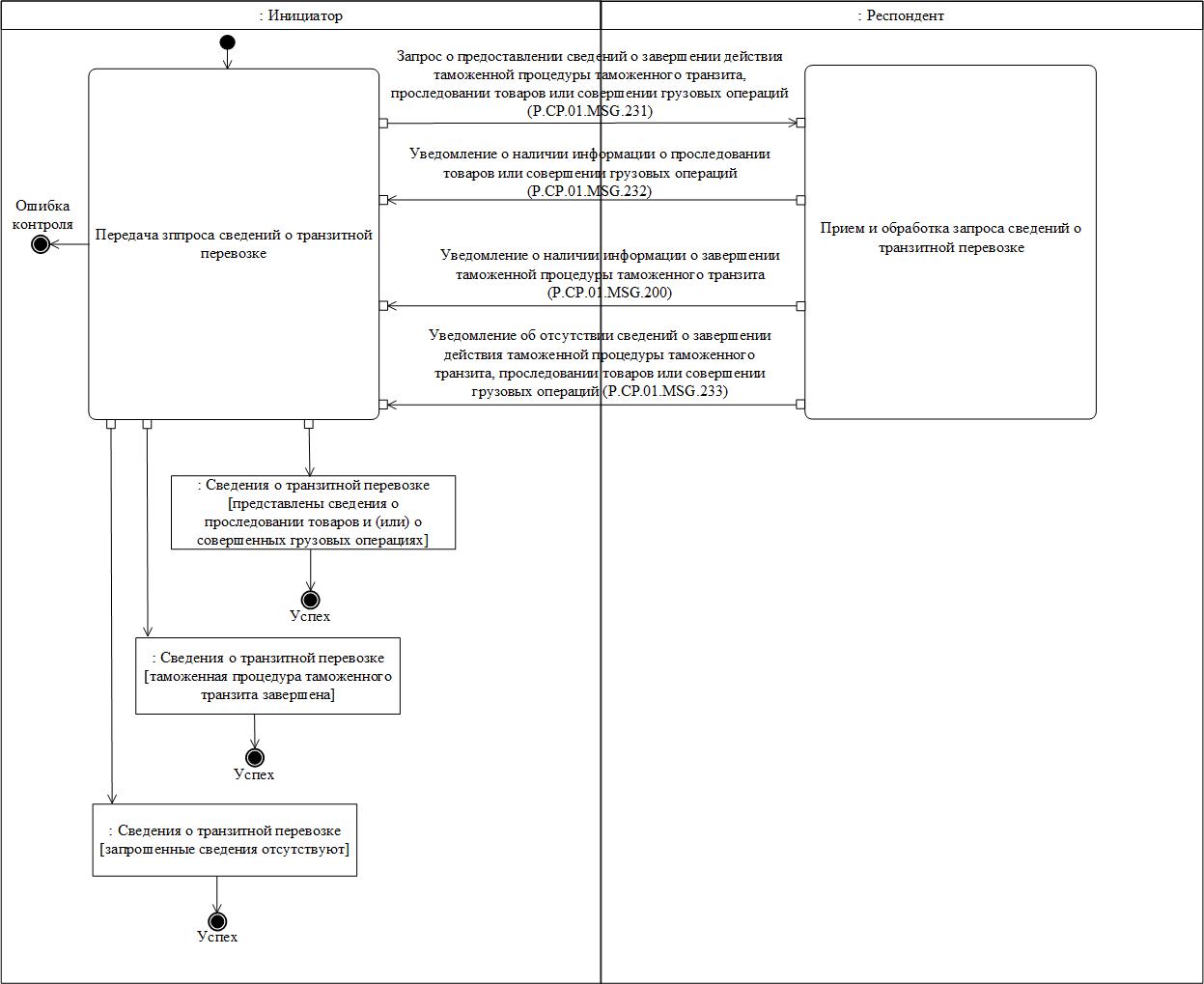 
      Рис. 45. Схема выполнения транзакции общего процесса "Запрос сведений о транзитной перевозке" (P.CP.01.TRN.030)
      Таблица 46 Описание транзакции общего процесса "Запрос сведений о транзитной перевозке" (P.CP.01.TRN.030) 31. Транзакция общего процесса "Запрос информации о месте нахождения товаров" (P.CP.01.TRN.031)
      57. Транзакция общего процесса "Запрос информации о месте нахождения товаров" (P.CP.01.TRN.031) выполняется для представления инициатором респонденту соответствующих сведений. Схема выполнения указанной транзакции общего процесса представлена на рисунке 46. Параметры транзакции общего процесса приведены в таблице 47.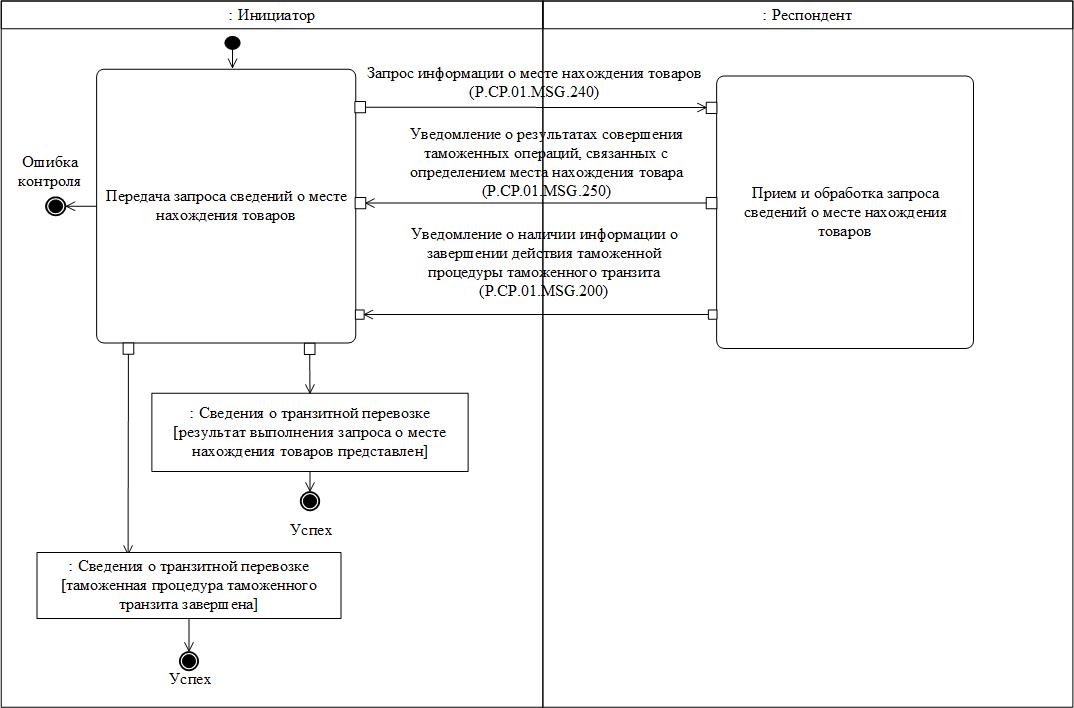 
      Рис. 46. Схема выполнения транзакции общего процесса "Запрос информации о месте нахождения товаров" (P.CP.01.TRN.031)
      Таблица 47 Описание транзакции общего процесса "Запрос информации о месте нахождения товаров" (P.CP.01.TRN.031) 32. Транзакция общего процесса "Представление сведений 
о прекращении действия таможенной процедуры таможенного транзита" (P.CP.01.TRN.032)
      58. Транзакция общего процесса "Представление сведений о прекращении действия таможенной процедуры таможенного транзита" (P.CP.01.TRN.032) выполняется для представления инициатором респонденту соответствующих сведений. Схема выполнения указанной транзакции общего процесса представлена на рисунке 47. Параметры транзакции общего процесса приведены в таблице 48.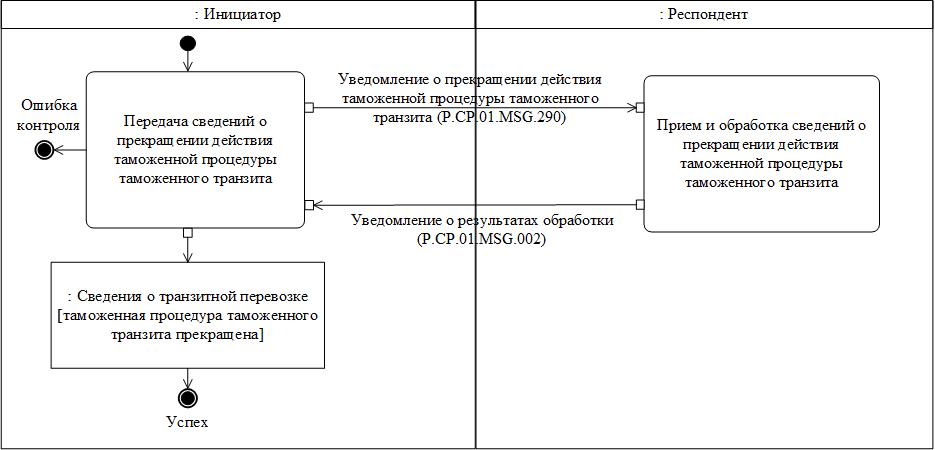 
      Рис. 47. Схема выполнения транзакции общего процесса "Представление сведений о прекращении действия таможенной процедуры таможенного транзита" (P.CP.01.TRN.032)
      Таблица 48 Описание транзакции общего процесса "Представление сведений 
о прекращении действия таможенной процедуры таможенного транзита" (P.CP.01.TRN.032) 33. Транзакция общего процесса "Представление измененных сведений о прекращении действия таможенной процедуры таможенного транзита" (P.CP.01.TRN.033)
      59. Транзакция общего процесса "Представление измененных сведений о прекращении действия таможенной процедуры таможенного транзита" (P.CP.01.TRN.033) выполняется для представления инициатором респонденту соответствующих сведений. Схема выполнения указанной транзакции общего процесса представлена на рисунке 48. Параметры транзакции общего процесса приведены в таблице 49.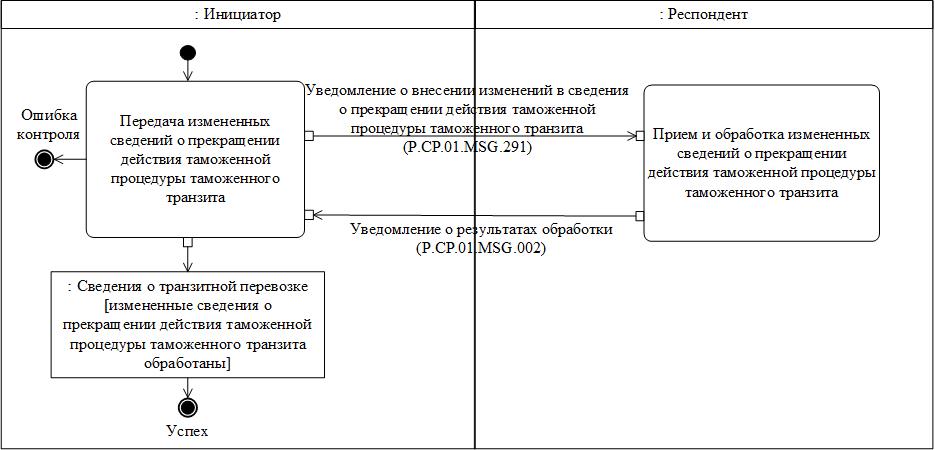 
      Рис. 48. Схема выполнения транзакции общего процесса "Представление измененных сведений о прекращении действия таможенной процедуры таможенного транзита" (P.CP.01.TRN.033)
      Таблица 49 Описание транзакции общего процесса "Представление измененных сведений о прекращении действия таможенной процедуры таможенного транзита" (P.CP.01.TRN.033) 34. Транзакция общего процесса "Представление сведений 
о регистрации сертификата обеспечения" (P.CP.01.TRN.034)
      60. Транзакция общего процесса "Представление сведений о регистрации сертификата обеспечения" (P.CP.01.TRN.034) выполняется для представления инициатором респонденту соответствующих сведений. Схема выполнения указанной транзакции общего процесса представлена на рисунке 49. Параметры транзакции общего процесса приведены в таблице 50.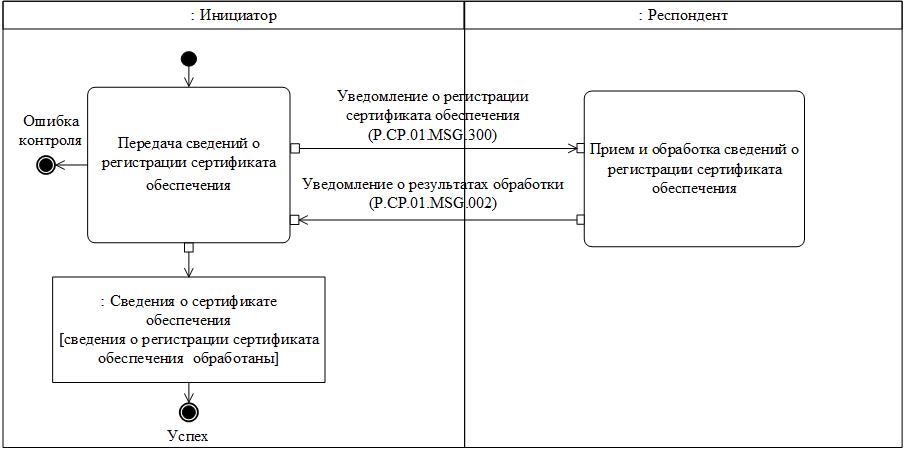 
      Рис. 49. Схема выполнения транзакции общего процесса "Представление сведений о регистрации сертификата обеспечения" (P.CP.01.TRN.034)
      Таблица 50 Описание транзакции общего процесса "Представление сведений 
о регистрации сертификата обеспечения" (P.CP.01.TRN.034) 35. Транзакция общего процесса "Запрос сведений о принятии сертификата обеспечения" (P.CP.01.TRN.035)
      61. Транзакция общего процесса "Запрос сведений о принятии сертификата обеспечения" (P.CP.01.TRN.035) выполняется для представления инициатором респонденту соответствующих сведений. Схема выполнения указанной транзакции общего процесса представлена на рисунке 50. Параметры транзакции общего процесса приведены в таблице 51.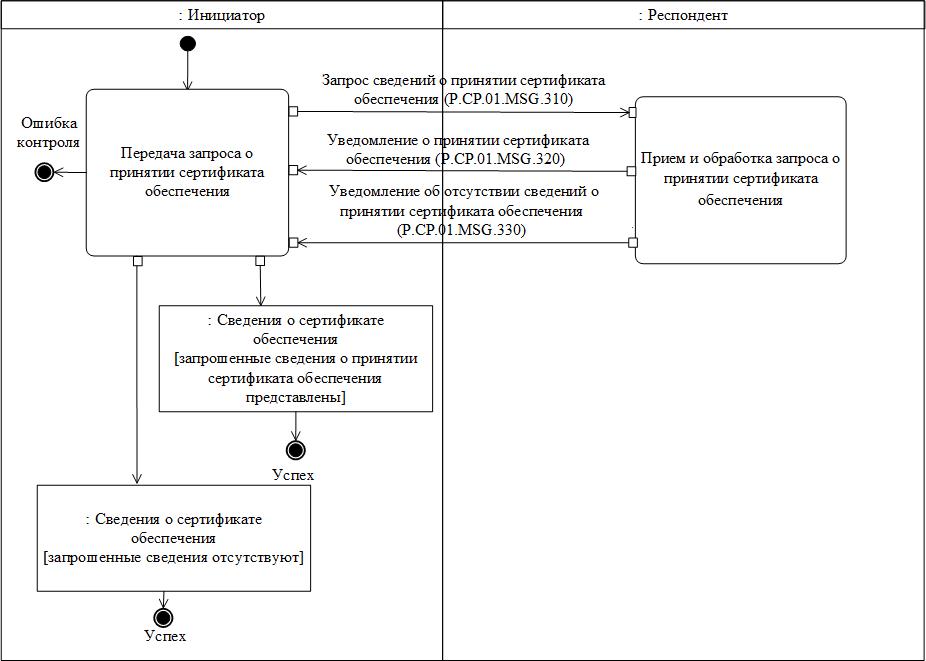 
      Рис. 50. Схема выполнения транзакции общего процесса "Запрос сведений о принятии сертификата обеспечения" (P.CP.01.TRN.035)
      Таблица 51 Описание транзакции общего процесса "Запрос сведений о принятии сертификата обеспечения" (P.CP.01.TRN.035) 36. Транзакция общего процесса "Представление сведений 
об аннулировании регистрации сертификата обеспечения" (P.CP.01.TRN.036)
      62. Транзакция общего процесса "Представление сведений об аннулировании регистрации сертификата обеспечения" (P.CP.01.TRN.036) выполняется для представления инициатором респонденту соответствующих сведений. Схема выполнения указанной транзакции общего процесса представлена на рисунке 51. Параметры транзакции общего процесса приведены в таблице 52.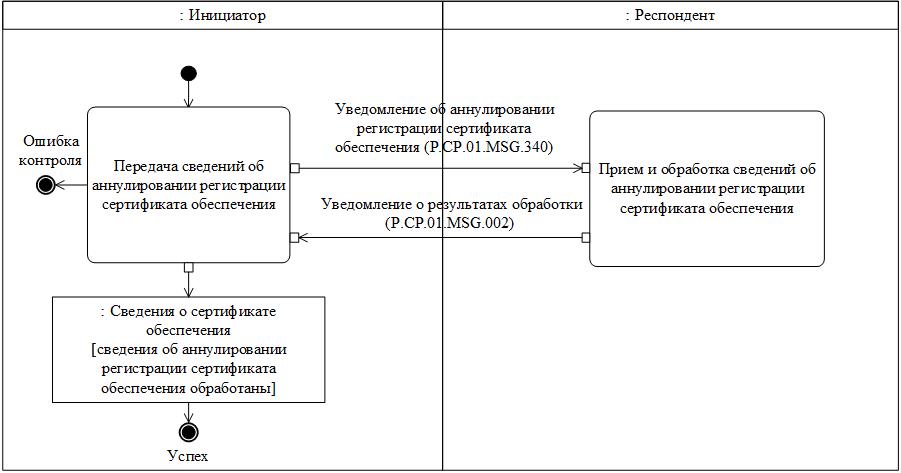  Рис. 51. Схема выполнения транзакции общего процесса "Представление сведений 
об аннулировании регистрации сертификата обеспечения" (P.CP.01.TRN.036)
      Таблица 52 Описание транзакции общего процесса "Представление сведений 
об аннулировании регистрации сертификата обеспечения" (P.CP.01.TRN.036) 37. Транзакция общего процесса "Запрос сведений о регистрации сертификата обеспечения" (P.CP.01.TRN.037)
      63. Транзакция общего процесса "Запрос сведений о регистрации сертификата обеспечения" (P.CP.01.TRN.037) выполняется для представления инициатором респонденту соответствующих сведений. Схема выполнения указанной транзакции общего процесса представлена на рисунке 52. Параметры транзакции общего процесса приведены в таблице 53.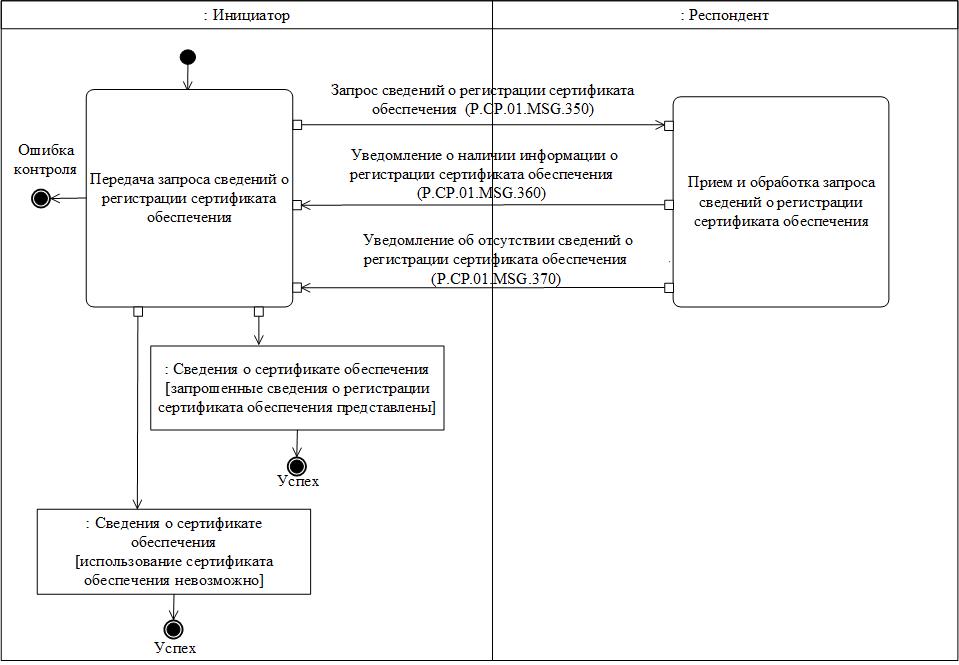 
      Рис. 52. Схема выполнения транзакции общего процесса "Запрос сведений о регистрации сертификата обеспечения" (P.CP.01.TRN.037)
      Таблица 53 Описание транзакции общего процесса "Запрос сведений о регистрации сертификата обеспечения" (P.CP.01.TRN.037) 38. Транзакция общего процесса "Представление сведений о принятии сертификата обеспечения" (P.CP.01.TRN.038)
      64. Транзакция общего процесса "Представление сведений о принятии сертификата обеспечения" (P.CP.01.TRN.038) выполняется для представления инициатором респонденту соответствующих сведений. Схема выполнения указанной транзакции общего процесса представлена на рисунке 53. Параметры транзакции общего процесса приведены в таблице 54.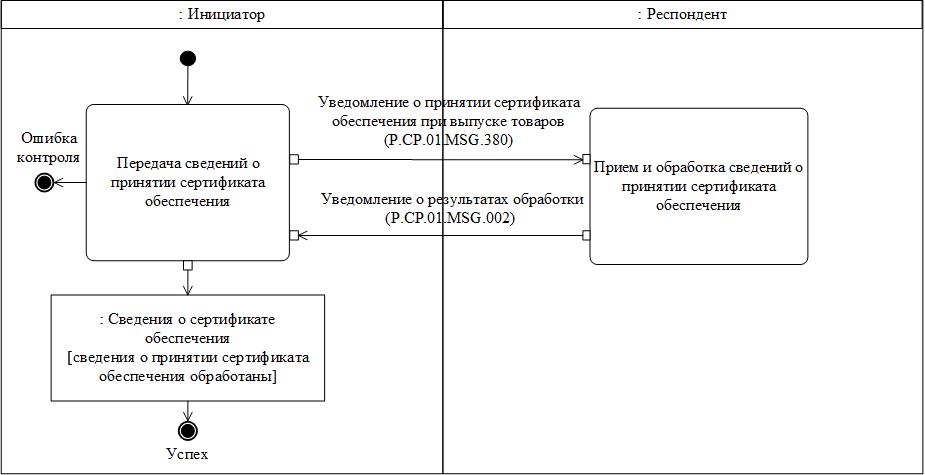 
      Рис. 53. Схема выполнения транзакции общего процесса "Представление сведений о принятии сертификата обеспечения" (P.CP.01.TRN.038)
      Таблица 54 Описание транзакции общего процесса "Представление сведений 
о принятии сертификата обеспечения" (P.CP.01.TRN.038) 39. Транзакция общего процесса "Представление сведений 
об аннулировании принятия сертификата обеспечения" (P.CP.01.TRN.039)
      65. Транзакция общего процесса "Представление сведений об аннулировании принятия сертификата обеспечения" (P.CP.01.TRN.039) выполняется для представления инициатором респонденту соответствующих сведений. Схема выполнения указанной транзакции общего процесса представлена на рисунке 54. Параметры транзакции общего процесса приведены в таблице 55.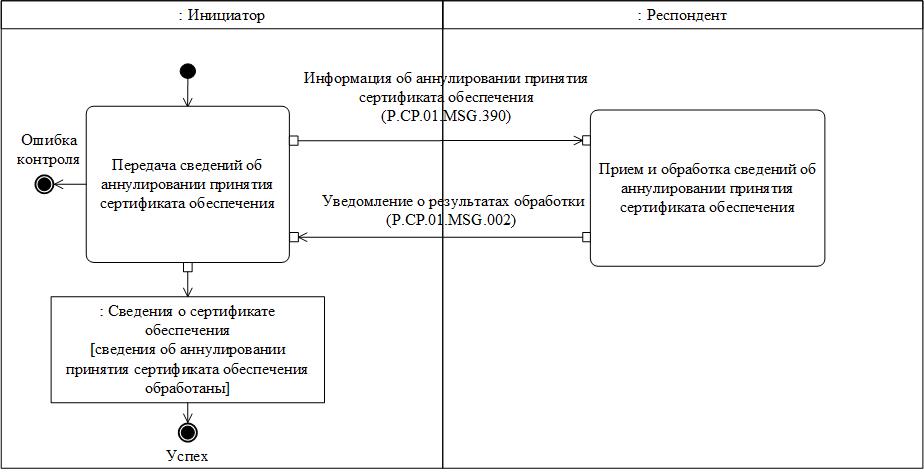 
      Рис. 54. Схема выполнения транзакции общего процесса "Представление сведений об аннулировании принятия сертификата обеспечения" (P.CP.01.TRN.039)
      Таблица 55 Описание транзакции общего процесса "Представление сведений 
об аннулировании принятия сертификата обеспечения" (P.CP.01.TRN.039) 40. Транзакция общего процесса "Представление сведений 
о прекращении действия (погашении) сертификата обеспечения" (P.CP.01.TRN.040)
      66. Транзакция общего процесса "Представление сведений о прекращении действия (погашении) сертификата обеспечения" (P.CP.01.TRN.040) выполняется для представления инициатором респонденту соответствующих сведений. Схема выполнения указанной транзакции общего процесса представлена на рисунке 55. Параметры транзакции общего процесса приведены в таблице 56.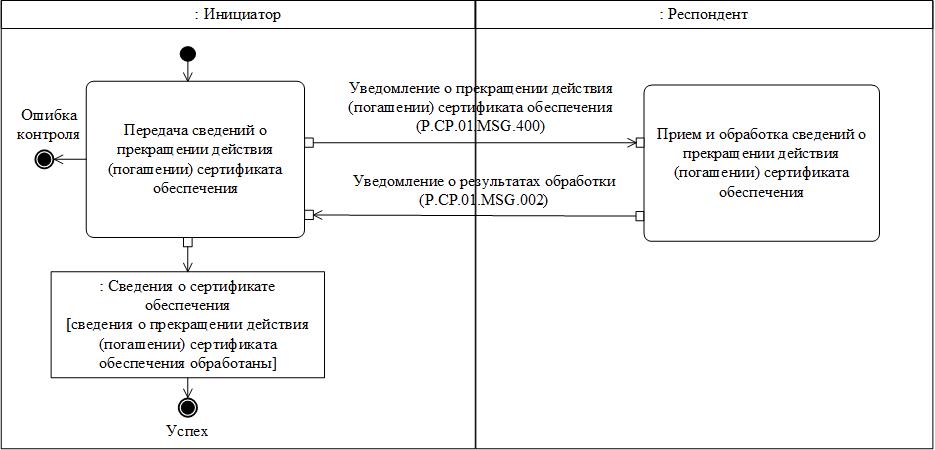 
      Рис. 55. Схема выполнения транзакции общего процесса "Представление сведений о прекращении действия (погашении) сертификата обеспечения" (P.CP.01.TRN.040)
      Таблица 56 Описание транзакции общего процесса "Представление сведений 
о прекращении действия (погашении) сертификата обеспечения" (P.CP.01.TRN.040) 41. Транзакция общего процесса "Представление сведений 
о перечислении взысканных сумм таможенных и иных платежей" (P.CP.01.TRN.041)
      67. Транзакция общего процесса "Представление сведений о перечислении взысканных сумм таможенных и иных платежей" (P.CP.01.TRN.041) выполняется для представления инициатором респонденту соответствующих сведений. Схема выполнения указанной транзакции общего процесса представлена на рисунке 56. Параметры транзакции общего процесса приведены в таблице 57.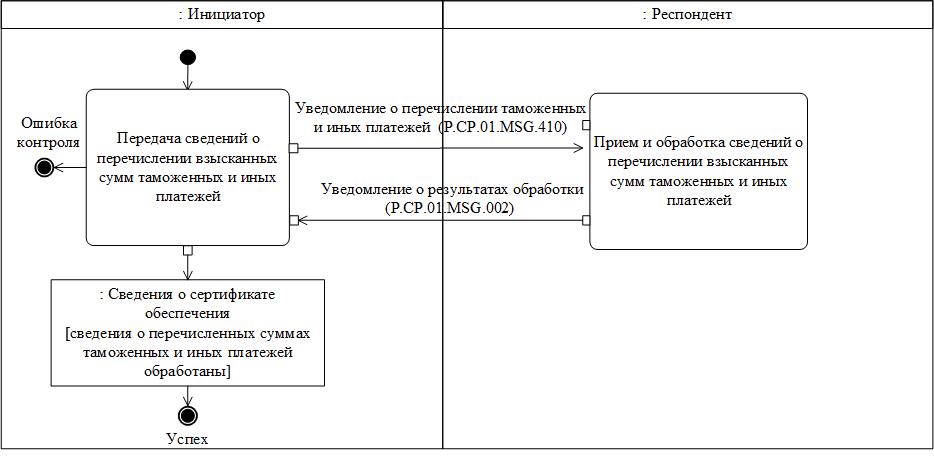 
      Рис. 56. Схема выполнения транзакции общего процесса "Представление сведений о перечислении взысканных сумм таможенных и иных платежей" (P.CP.01.TRN.041)
      Таблица 57 Описание транзакции общего процесса "Представление сведений 
о перечислении взысканных сумм таможенных и иных платежей" (P.CP.01.TRN.041) VIII. Порядок действий в нештатных ситуациях
      68. При информационном взаимодействии в рамках общего процесса вероятны нештатные ситуации, когда обработка данных не может быть произведена в обычном режиме. Нештатные ситуации возникают при технических сбоях, истечении времени ожидания и в иных случаях. Для получения участником общего процесса комментариев о причинах возникновения нештатной ситуации и рекомендаций по ее разрешению предусмотрена возможность направления соответствующего запроса в службу поддержки интегрированной информационной системы Евразийского экономического союза. Общие рекомендации по разрешению нештатной ситуации приведены в таблице 58.
      69. Уполномоченный орган проводит проверку сообщения, в связи с которым получено уведомление об ошибке, на соответствие Описанию форматов и структур электронных документов и сведений и требованиям к контролю сообщений, указанным в разделе IX настоящего Регламента. В случае если выявлено несоответствие указанным требованиям, уполномоченный орган принимает все необходимые меры для устранения выявленной ошибки. В случае если несоответствий не выявлено, уполномоченный орган направляет сообщение с описанием этой нештатной ситуации в службу поддержки интегрированной информационной системы Евразийского экономического союза.
      Таблица 58 Действия в нештатных ситуациях IX. Требования к заполнению электронных документов и сведений
      70. Требования к заполнению реквизитов электронного документа (сведений) "Уведомление о результате обработки" (R.006), передаваемого в сообщении "Уведомление о результатах обработки" (P.CP.01.MSG.002), приведены в таблице 59.
      Таблица 59 Требования к заполнению реквизитов электронного документа (сведений) "Уведомление о результате обработки" (R.006), передаваемого в сообщении "Уведомление о результатах обработки" (P.CP.01.MSG.002)
      71. Требования к заполнению реквизитов электронного документа (сведений) "Обобщенная структура электронного документа (сведений)" (R.010), передаваемых в сообщении "Уведомление о выпуске товаров в соответствии с таможенной процедурой таможенного транзита" (P.CP.01.MSG.010), приведены в таблице 60.
      Таблица 60 Требования к заполнению реквизитов электронного документа (сведений) "Обобщенная структура электронного документа (сведений)" (R.010), передаваемых в сообщении "Уведомление о выпуске товаров в соответствии с таможенной процедурой таможенного транзита" (P.CP.01.MSG.010)
      72. Требования к заполнению электронного документа (сведений) "Сведения о выпуске товаров в соответствии с таможенной процедурой таможенного транзита с использованием транзитной декларации и об операциях, совершенных в ходе транзитной перевозки" (R.CA.CP.01.001), включенного в состав структуры "Обобщенная структура электронного документа (сведений)" (R.010), передаваемого в сообщении "Уведомление о выпуске товаров в соответствии с таможенной процедурой таможенного транзита" (P.CP.01.MSG.010), приведены в таблице 61.
      Таблица 61 Требования к заполнению электронного документа (сведений) "Сведения о выпуске товаров в соответствии с таможенной процедурой таможенного транзита с использованием транзитной декларации и об операциях, совершенных в ходе транзитной перевозки" (R.CA.CP.01.001), включенного в состав структуры "Обобщенная структура электронного документа (сведений)" (R.010), передаваемого в сообщении "Уведомление о выпуске товаров в соответствии с таможенной процедурой таможенного транзита" (P.CP.01.MSG.010)
      73. Требования к заполнению электронного документа документов (сведений) "Сведения о выпуске товаров в соответствии с таможенной процедурой таможенного транзита с использованием пассажирской таможенной декларации и об операциях, совершенных в ходе транзитной перевозки" (R.CA.CP.01.002), передаваемых в сообщении "Уведомление о выпуске товаров в соответствии с таможенной процедурой таможенного транзита" (P.CP.01.MSG.010), приведены в таблице 62.
      Таблица 62 Требования к заполнению реквизитов электронного документа (сведений) "Сведения о выпуске товаров в соответствии с таможенной процедурой таможенного транзита с использованием пассажирской таможенной декларации и об операциях, совершенных в ходе транзитной перевозки" (R.CA.CP.01.002), передаваемых в сообщении "Уведомление о выпуске товаров в соответствии с таможенной процедурой таможенного транзита" (P.CP.01.MSG.010)
      74. Требования к заполнению электронного документа (сведений) "Информация об аннулировании ранее направленных сведений" (R.CA.CP.01.003), передаваемого в сообщении "Информация об аннулировании сведений о выпуске товаров в соответствии с таможенной процедурой таможенного транзита" (P.CP.01.MSG.020), приведены в таблице 63.
      Таблица 63 Требования к заполнению электронного документа документов (сведений) "Информация об аннулировании ранее направленных сведений" (R.CA.CP.01.003), передаваемого в сообщении "Информация об аннулировании сведений о выпуске товаров в соответствии с таможенной процедурой таможенного транзита" (P.CP.01.MSG.020)
      75. Требования к заполнению реквизитов электронного документа (сведений) "Обобщенная структура электронного документа (сведений)" (R.010), передаваемых в сообщении "Уведомление о внесении изменений в сведения о выпуске товаров в соответствии с таможенной процедурой таможенного транзита" (P.CP.01.MSG.030), приведены в таблице 64.
      Таблица 64 Требования к заполнению реквизитов электронного документа (сведений) "Обобщенная структура электронного документа (сведений)" (R.010), передаваемых в сообщении "Уведомление о внесении изменений в сведения о выпуске товаров в соответствии с таможенной процедурой таможенного транзита" (P.CP.01.MSG.030)
      76. Требования к заполнению электронного документа (сведений) "Сведения о выпуске товаров в соответствии с таможенной процедурой таможенного транзита с использованием транзитной декларации и об операциях, совершенных в ходе транзитной перевозки" (R.CA.CP.01.001), включенного в состав структуры "Обобщенная структура электронного документа (сведений)" (R.010), передаваемого в сообщении "Уведомление о внесении изменений в сведения о выпуске товаров в соответствии с таможенной процедурой таможенного транзита" (P.CP.01.MSG.030), приведены в таблице 65.
      Таблица 65 Требования к заполнению электронного документа (сведений) "Сведения о выпуске товаров в соответствии с таможенной процедурой таможенного транзита с использованием транзитной декларации и об операциях, совершенных в ходе транзитной перевозки" (R.CA.CP.01.001), включенного в состав структуры "Обобщенная структура электронного документа (сведений)" (R.010), передаваемого в сообщении "Уведомление о внесении изменений в сведения о выпуске товаров в соответствии с таможенной процедурой таможенного транзита" (P.CP.01.MSG.030)
      77. Требования к заполнению электронного документа документов (сведений) "Сведения о выпуске товаров в соответствии с таможенной процедурой таможенного транзита с использованием пассажирской таможенной декларации и об операциях, совершенных в ходе транзитной перевозки" (R.CA.CP.01.002), передаваемых в сообщении "Уведомление о внесении изменений в сведения о выпуске товаров в соответствии с таможенной процедурой таможенного транзита" (P.CP.01.MSG.030), приведены в таблице 66.
      Таблица 66 Требования к заполнению реквизитов электронного документа (сведений) "Сведения о выпуске товаров в соответствии с таможенной процедурой таможенного транзита с использованием пассажирской таможенной декларации и об операциях, совершенных в ходе транзитной перевозки" (R.CA.CP.01.002), передаваемых в сообщении "Уведомление о внесении изменений в сведения о выпуске товаров в соответствии с таможенной процедурой таможенного транзита" (P.CP.01.MSG.030)
      78. Требования к заполнению электронного документа документов (сведений) "Запрос сведений о транзитной перевозке" (R.CA.CP.01.004), передаваемого в сообщении "Запрос сведений о выпуске товаров в соответствии с таможенной процедурой таможенного транзита" (P.CP.01.MSG.040), приведены в таблице 67.
      Таблица 67 Требования к заполнению электронного документа документов (сведений) "Запрос сведений о транзитной перевозке" (R.CA.CP.01.004), передаваемого в сообщении "Запрос сведений о выпуске товаров в соответствии с таможенной процедурой таможенного транзита" (P.CP.01.MSG.040)
      79. Требования к заполнению реквизитов электронного документа (сведений) "Обобщенная структура электронного документа (сведений)" (R.010), передаваемых в сообщении "Уведомление о выпуске товаров в соответствии с таможенной процедурой таможенного транзита и о совершенных операциях при перевозке товаров" (P.CP.01.MSG.050), приведены в таблице 68.
      Таблица 68 Требования к заполнению реквизитов электронного документа (сведений) "Обобщенная структура электронного документа (сведений)" (R.010), передаваемых в сообщении "Уведомление о выпуске товаров в соответствии с таможенной процедурой таможенного транзита и о совершенных операциях при перевозке товаров" (P.CP.01.MSG.050)
      80. Требования к заполнению электронного документа (сведений) "Сведения о выпуске товаров в соответствии с таможенной процедурой таможенного транзита с использованием транзитной декларации и об операциях, совершенных в ходе транзитной перевозки" (R.CA.CP.01.001), включенного в структуру "Обобщенная структура электронного документа (сведений)" (R.010), передаваемого в сообщении "Уведомление о выпуске товаров в соответствии с таможенной процедурой таможенного транзита и о совершенных операциях при перевозке товаров" (P.CP.01.MSG.050), приведены в таблице 69.
      Таблица 69 Требования к заполнению электронного документа (сведений) "Сведения о выпуске товаров в соответствии с таможенной процедурой таможенного транзита с использованием транзитной декларации и об операциях, совершенных в ходе транзитной перевозки" (R.CA.CP.01.001), включенного в структуру "Обобщенная структура электронного документа (сведений)" (R.010), передаваемого в сообщении "Уведомление о выпуске товаров в соответствии с таможенной процедурой таможенного транзита и о совершенных операциях при перевозке товаров" (P.CP.01.MSG.050)
      81. Требования к заполнению электронного документа документов (сведений) "Сведения о выпуске товаров в соответствии с таможенной процедурой таможенного транзита с использованием пассажирской таможенной декларации и об операциях, совершенных в ходе транзитной перевозки" (R.CA.CP.01.002), включенного в структуру "Обобщенная структура электронного документа (сведений)" (R.010), передаваемого в сообщении "Уведомление о выпуске товаров в соответствии с таможенной процедурой таможенного транзита и о совершенных операциях при перевозке товаров" (P.CP.01.MSG.050), приведены в таблице 70.
      Таблица 70 Требования к заполнению реквизитов электронного документа (сведений) "Сведения о выпуске товаров в соответствии с таможенной процедурой таможенного транзита с использованием пассажирской таможенной декларации и об операциях, совершенных в ходе транзитной перевозки" (R.CA.CP.01.002), включенного в структуру "Обобщенная структура электронного документа (сведений)" (R.010), передаваемого в сообщении "Уведомление о выпуске товаров в соответствии с таможенной процедурой таможенного транзита и о совершенных операциях при перевозке товаров" (P.CP.01.MSG.050)
      82. Требования к заполнению реквизитов электронного документа (сведений) "Уведомление о результате обработки" (R.006), передаваемого в сообщении "Уведомление об отсутствии запрашиваемых сведений" (P.CP.01.MSG.060), приведены в таблице 71.
      Таблица 71 Требования к заполнению реквизитов электронного документа (сведений) "Уведомление о результате обработки" (R.006), передаваемого в сообщении "Уведомление об отсутствии запрашиваемых сведений" (P.CP.01.MSG.060)
      83. Требования к заполнению реквизитов электронного документа (сведений) "Сведения о совершенных таможенных операциях" (R.CA.CP.01.005), передаваемого в сообщении "Уведомление о продлении срока таможенного транзита" (P.CP.01.MSG.070), приведены в таблице 72.
      Таблица 72 Требования к заполнению реквизитов электронного документа (сведений) "Сведения о совершенных таможенных операциях" (R.CA.CP.01.005), передаваемого в сообщении "Уведомление о продлении срока таможенного транзита" (P.CP.01.MSG.070)
      84. Требования к заполнению реквизитов электронного документа (сведений) "Сведения о совершенных таможенных операциях" (R.CA.CP.01.005), передаваемого в сообщении "Уведомление о внесении изменений в сведения о продлении срока таможенного транзита" (P.CP.01.MSG.071), приведены в таблице 73.
      Таблица 73 Требования к заполнению реквизитов электронного документа (сведений) "Сведения о совершенных таможенных операциях" (R.CA.CP.01.005), передаваемого в сообщении "Уведомление о внесении изменений в сведения о продлении срока таможенного транзита" (P.CP.01.MSG.071)
      85. Требования к заполнению реквизитов электронного документа (сведений) "Информация об аннулировании ранее направленных сведений" (R.CA.CP.01.003), передаваемого в сообщении "Информация об аннулировании сведений о продлении срока таможенного транзита" (P.CP.01.MSG.072), приведены в таблице 74.
      Таблица 74 Требования к заполнению реквизитов электронного документа (сведений) "Информация об аннулировании ранее направленных сведений" (R.CA.CP.01.003), передаваемого в сообщении "Информация об аннулировании сведений о продлении срока таможенного транзита" (P.CP.01.MSG.072)
      86. Требования к заполнению реквизитов электронного документа (сведений) "Сведения о совершенных таможенных операциях" (R.CA.CP.01.005), передаваемого в сообщении "Уведомление об изменении маршрута перевозки (транспортировки) товаров" (P.CP.01.MSG.080), приведены в таблице 75.
      Таблица 75 Требования к заполнению реквизитов электронного документа (сведений) "Сведения о совершенных таможенных операциях" (R.CA.CP.01.005), передаваемого в сообщении "Уведомление об изменении маршрута перевозки (транспортировки) товаров" (P.CP.01.MSG.080)
      87. Требования к заполнению реквизитов электронного документа (сведений) "Сведения о совершенных таможенных операциях" (R.CA.CP.01.005), передаваемого в сообщении "Уведомление о внесении изменений в сведения об изменении маршрута перевозки (транспортировки) товаров" (P.CP.01.MSG.081), приведены в таблице 76.
      Таблица 76 Требования к заполнению реквизитов электронного документа (сведений) "Сведения о совершенных таможенных операциях" (R.CA.CP.01.005), передаваемого в сообщении "Уведомление о внесении изменений в сведения об изменении маршрута перевозки (транспортировки) товаров" (P.CP.01.MSG.081)
      88. Требования к заполнению реквизитов электронного документа (сведений) "Информация об аннулировании ранее направленных сведений" (R.CA.CP.01.003), передаваемого в сообщении "Информация об аннулировании сведений об изменении маршрута перевозки (транспортировки) товаров" (P.CP.01.MSG.082), приведены в таблице 77.
      Таблица 77 Требования к заполнению реквизитов электронного документа (сведений) "Информация об аннулировании ранее направленных сведений" (R.CA.CP.01.003), передаваемого в сообщении "Информация об аннулировании сведений об изменении маршрута перевозки (транспортировки) товаров" (P.CP.01.MSG.082)
      89. Требования к заполнению реквизитов электронного документа (сведений) "Сведения о совершенных таможенных операциях" (R.CA.CP.01.005), передаваемого в сообщении "Уведомление о соблюдении маршрута перевозки (транспортировки) товаров" (P.CP.01.MSG.090), приведены в таблице 78.
      Таблица 78 Требования к заполнению реквизитов электронного документа (сведений) "Сведения о совершенных таможенных операциях" (R.CA.CP.01.005), передаваемого в сообщении "Уведомление о соблюдении маршрута перевозки (транспортировки) товаров" (P.CP.01.MSG.090)
      90. Требования к заполнению реквизитов электронного документа (сведений) "Сведения о совершенных таможенных операциях" (R.CA.CP.01.005), передаваемого в сообщении "Уведомление о внесении изменений в сведения о соблюдении маршрута перевозки (транспортировки) товаров" (P.CP.01.MSG.091), приведены в таблице 79.
      Таблица 79 Требования к заполнению реквизитов электронного документа (сведений) "Сведения о совершенных таможенных операциях" (R.CA.CP.01.005), передаваемого в сообщении "Уведомление о внесении изменений в сведения о соблюдении маршрута перевозки (транспортировки) товаров" (P.CP.01.MSG.091)
      91. Требования к заполнению реквизитов электронного документа (сведений) "Информация об аннулировании ранее направленных сведений" (R.CA.CP.01.003), передаваемого в сообщении "Информация об аннулировании сведений о соблюдении маршрута перевозки (транспортировки) товаров" (P.CP.01.MSG.092), приведены в таблице 80.
      Таблица 80 Требования к заполнению реквизитов электронного документа (сведений) "Информация об аннулировании ранее направленных сведений" (R.CA.CP.01.003), передаваемого в сообщении "Информация об аннулировании сведений о соблюдении маршрута перевозки (транспортировки) товаров" (P.CP.01.MSG.092)
      92. Требования к заполнению реквизитов электронного документа (сведений) "Сведения о совершенных таможенных операциях" (R.CA.CP.01.005), передаваемого в сообщении "Уведомление о совершении грузовых операций и (или) замене транспортных средств" (P.CP.01.MSG.100), приведены в таблице 81.
      Таблица 81 Требования к заполнению реквизитов электронного документа (сведений) "Сведения о совершенных таможенных операциях" (R.CA.CP.01.005), передаваемого в сообщении "Уведомление о совершении грузовых операций и (или) замене транспортных средств" (P.CP.01.MSG.100)
      93. Требования к заполнению реквизитов электронного документа (сведений) "Сведения о совершенных таможенных операциях" (R.CA.CP.01.005), передаваемого в сообщении "Уведомление о внесении изменений в сведения о совершении грузовых операций и (или) замене транспортных средств" (P.CP.01.MSG.101), приведены в таблице 82.
      Таблица 82 Требования к заполнению реквизитов электронного документа (сведений) "Сведения о совершенных таможенных операциях" (R.CA.CP.01.005), передаваемого в сообщении "Уведомление о внесении изменений в сведения о совершении грузовых операций и (или) замене транспортных средств" (P.CP.01.MSG.101)
      94. Требования к заполнению реквизитов электронного документа (сведений) "Информация об аннулировании ранее направленных сведений" (R.CA.CP.01.003), передаваемого в сообщении "Информация об аннулировании сведений о совершении грузовых операций и (или) замене транспортных средств" (P.CP.01.MSG.102), приведены в таблице 83.
      Таблица 83 Требования к заполнению реквизитов электронного документа (сведений) "Информация об аннулировании ранее направленных сведений" (R.CA.CP.01.003), передаваемого в сообщении "Информация об аннулировании сведений о совершении грузовых операций и (или) замене транспортных средств" (P.CP.01.MSG.102)
      95. Требования к заполнению реквизитов электронного документа (сведений) "Сведения о совершенных таможенных операциях" (R.CA.CP.01.005), передаваемого в сообщении "Уведомление об аварии, действиях непреодолимой силы или иных обстоятельствах, возникших при перевозке товаров" (P.CP.01.MSG.110), приведены в таблице 84.
      Таблица 84 Требования к заполнению реквизитов электронного документа (сведений) "Сведения о совершенных таможенных операциях" (R.CA.CP.01.005), передаваемого в сообщении "Уведомление об аварии, действиях непреодолимой силы или иных обстоятельствах, возникших при перевозке товаров" (P.CP.01.MSG.110)
      96. Требования к заполнению реквизитов электронного документа (сведений) "Сведения о совершенных таможенных операциях" (R.CA.CP.01.005), передаваемого в сообщении "Уведомление о внесении изменений в сведения об аварии, действиях непреодолимой силы или иных обстоятельствах, возникших при перевозке товаров" (P.CP.01.MSG.111), приведены в таблице 85.
      Таблица 85 Требования к заполнению реквизитов электронного документа (сведений) "Сведения о совершенных таможенных операциях" (R.CA.CP.01.005), передаваемого в сообщении "Уведомление о внесении изменений в сведения об аварии, действиях непреодолимой силы или иных обстоятельствах, возникших при перевозке товаров" (P.CP.01.MSG.111)
      97. Требования к заполнению реквизитов электронного документа (сведений) "Информация об аннулировании ранее направленных сведений" (R.CA.CP.01.003), передаваемого в сообщении "Информация об аннулировании сведений об аварии, действиях непреодолимой силы или иных обстоятельствах, возникших при перевозке товаров" (P.CP.01.MSG.112), приведены в таблице 86.
      Таблица 86 Требования к заполнению реквизитов электронного документа (сведений) "Информация об аннулировании ранее направленных сведений" (R.CA.CP.01.003), передаваемого в сообщении "Информация об аннулировании сведений об аварии, действиях непреодолимой силы или иных обстоятельствах, возникших при перевозке товаров" (P.CP.01.MSG.112)
      98. Требования к заполнению реквизитов электронного документа (сведений) "Сведения о завершении действия таможенной процедуры таможенного транзита" (R.CA.CP.01.006), передаваемого в сообщении "Уведомление о завершении действия таможенной процедуры таможенного транзита в связи с изменением места доставки" (P.CP.01.MSG.120), приведены в таблице 87.
      Таблица 87 Требования к заполнению реквизитов электронного документа (сведений) "Сведения о завершении действия таможенной процедуры таможенного транзита" (R.CA.CP.01.006), передаваемого в сообщении "Уведомление о завершении действия таможенной процедуры таможенного транзита в связи с изменением места доставки" (P.CP.01.MSG.120)
      99. Требования к заполнению реквизитов электронного документа (сведений) "Сведения о завершении действия таможенной процедуры таможенного транзита" (R.CA.CP.01.006), передаваемого в сообщении "Уведомление о внесении изменений в сведения о завершении действия таможенной процедуры таможенного транзита в связи с изменением места доставки" (P.CP.01.MSG.121), приведены в таблице 88.
      Таблица 88 Требования к заполнению реквизитов электронного документа (сведений) "Сведения о завершении действия таможенной процедуры таможенного транзита" (R.CA.CP.01.006), передаваемого в сообщении "Уведомление о внесении изменений в сведения о завершении действия таможенной процедуры таможенного транзита в связи с изменением места доставки" (P.CP.01.MSG.121)
      100. Требования к заполнению реквизитов электронного документа (сведений) "Сведения о завершении действия таможенной процедуры таможенного транзита" (R.CA.CP.01.006), передаваемого в сообщении "Уведомление о завершении действия таможенной процедуры таможенного транзита" (P.CP.01.MSG.160), приведены в таблице 89.
      Таблица 89 Требования к заполнению реквизитов электронного документа (сведений) "Сведения о завершении действия таможенной процедуры таможенного транзита" (R.CA.CP.01.006), передаваемого в сообщении "Уведомление о завершении действия таможенной процедуры таможенного транзита" (P.CP.01.MSG.160)
      101. Требования к заполнению реквизитов электронного документа (сведений) "Сведения о завершении действия таможенной процедуры таможенного транзита" (R.CA.CP.01.006), передаваемого в сообщении "Уведомление о внесении изменений в сведения о завершении действия таможенной процедуры таможенного транзита" (P.CP.01.MSG.161), приведены в таблице 90.
      Таблица 90 Требования к заполнению реквизитов электронного документа (сведений) "Сведения о завершении действия таможенной процедуры таможенного транзита" (R.CA.CP.01.006), передаваемого в сообщении "Уведомление о внесении изменений в сведения о завершении действия таможенной процедуры таможенного транзита" (P.CP.01.MSG.161)
      102. Требования к заполнению реквизитов электронного документа (сведений) "Сведения о совершенных таможенных операциях" (R.CA.CP.01.005), передаваемого в сообщении "Уведомление о продлении срока оформления завершения действия таможенной процедуры таможенного транзита" (P.CP.01.MSG.170), приведены в таблице 91.
      Таблица 91 Требования к заполнению реквизитов электронного документа (сведений) "Сведения о совершенных таможенных операциях" (R.CA.CP.01.005), передаваемого в сообщении "Уведомление о продлении срока оформления завершения действия таможенной процедуры таможенного транзита" (P.CP.01.MSG.170)
      103. Требования к заполнению реквизитов электронного документа (сведений) "Сведения о совершенных таможенных операциях" (R.CA.CP.01.005), передаваемого в сообщении "Уведомление о внесении изменений в сведения о продлении срока оформления завершения действия таможенной процедуры таможенного транзита" (P.CP.01.MSG.171), приведены в таблице 92.
      Таблица 92 Требования к заполнению реквизитов электронного документа (сведений) "Сведения о совершенных таможенных операциях" (R.CA.CP.01.005), передаваемого в сообщении "Уведомление о внесении изменений в сведения о продлении срока оформления завершения действия таможенной процедуры таможенного транзита" (P.CP.01.MSG.171)
      104. Требования к заполнению реквизитов электронного документа (сведений) "Информация об аннулировании ранее направленных сведений" (R.CA.CP.01.003), передаваемого в сообщении "Информация об аннулировании сведений о продлении срока оформления завершения действия таможенной процедуры таможенного транзита" (P.CP.01.MSG.172), приведены в таблице 93.
      Таблица 93 Требования к заполнению реквизитов электронного документа (сведений) "Информация об аннулировании ранее направленных сведений" (R.CA.CP.01.003), передаваемого в сообщении "Информация об аннулировании сведений о продлении срока оформления завершения действия таможенной процедуры таможенного транзита" (P.CP.01.MSG.172)
      105. Требования к заполнению реквизитов электронного документа (сведений) "Сведения о завершении действия таможенной процедуры таможенного транзита" (R.CA.CP.01.006), передаваемого в сообщении "Уведомление о завершении действия таможенной процедуры таможенного транзита при возврате товаров Союза на таможенную территорию Союза" (P.CP.01.MSG.180), приведены в таблице 94.
      Таблица 94 Требования к заполнению реквизитов электронного документа (сведений) "Сведения о завершении действия таможенной процедуры таможенного транзита" (R.CA.CP.01.006), передаваемого в сообщении "Уведомление о завершении действия таможенной процедуры таможенного транзита при возврате товаров Союза на таможенную территорию Союза" (P.CP.01.MSG.180)
      106. Требования к заполнению реквизитов электронного документа (сведений) "Сведения о завершении действия таможенной процедуры таможенного транзита" (R.CA.CP.01.006), передаваемого в сообщении "Уведомление о внесении изменений в сведения о завершении действия таможенной процедуры таможенного транзита при возврате товаров товаров Союза на таможенную территорию Союза" (P.CP.01.MSG.181), приведены в таблице 95.
      Таблица 95 Требования к заполнению реквизитов электронного документа (сведений) "Сведения о завершении действия таможенной процедуры таможенного транзита" (R.CA.CP.01.006), передаваемого в сообщении "Уведомление о внесении изменений в сведения о завершении действия таможенной процедуры таможенного транзита при возврате товаров Союза на таможенную территорию Союза" (P.CP.01.MSG.181)
      107. Требования к заполнению электронного документа документов (сведений) "Запрос сведений о транзитной перевозке" (R.CA.CP.01.004), передаваемого в сообщении "Запрос о предоставлении сведений о завершении действия таможенной процедуры таможенного транзита" (P.CP.01.MSG.190), приведены в таблице 96.
      Таблица 96 Требования к заполнению электронного документа документов (сведений) "Запрос сведений о транзитной перевозке" (R.CA.CP.01.004), передаваемого в сообщении "Запрос о предоставлении сведений о завершении действия таможенной процедуры таможенного транзита" (P.CP.01.MSG.190)
      108. Требования к заполнению реквизитов электронного документа (сведений) "Сведения о завершении действия таможенной процедуры таможенного транзита" (R.CA.CP.01.006), передаваемого в сообщении "Уведомление о наличии информации о завершении действия таможенной процедуры таможенного транзита" (P.CP.01.MSG.200), приведены в таблице 97.
      Таблица 97 Требования к заполнению реквизитов электронного документа (сведений) "Сведения о завершении действия таможенной процедуры таможенного транзита" (R.CA.CP.01.006), передаваемого в сообщении "Уведомление о наличии информации о завершении действия таможенной процедуры таможенного транзита" (P.CP.01.MSG.200)
      109. Требования к заполнению реквизитов электронного документа (сведений) "Сведения о совершенных таможенных операциях" (R.CA.CP.01.005), передаваемого в сообщении "Уведомление о наличии информации о продлении срока завершения действия таможенной процедуры таможенного транзита" (P.CP.01.MSG.210), приведены в таблице 98.
      Таблица 98 Требования к заполнению реквизитов электронного документа (сведений) "Сведения о совершенных таможенных операциях" (R.CA.CP.01.005), передаваемого в сообщении "Уведомление о наличии информации о продлении срока завершения действия таможенной процедуры таможенного транзита" (P.CP.01.MSG.210)
      110. Требования к заполнению реквизитов электронного документа (сведений) "Сведения о совершенных таможенных операциях" (R.CA.CP.01.005), передаваемого в сообщении "Уведомление о наличии информации о регистрации подачи документов для завершения действия таможенной процедуры таможенного транзита" (P.CP.01.MSG.220), приведены в таблице 99.
      Таблица 99 Требования к заполнению реквизитов электронного документа (сведений) "Сведения о совершенных таможенных операциях" (R.CA.CP.01.005), передаваемого в сообщении "Уведомление о наличии информации о регистрации подачи документов для завершения действия таможенной процедуры таможенного транзита" (P.CP.01.MSG.220)
      111. Требования к заполнению реквизитов электронного документа (сведений) "Уведомление о результате обработки" (R.006), передаваемого в сообщении "Уведомление об отсутствии сведений о завершении действия таможенной процедуры таможенного транзита" (P.CP.01.MSG.230), приведены в таблице 100.
      Таблица 100 Требования к заполнению реквизитов электронного документа (сведений) "Уведомление о результате обработки" (R.006), передаваемого в сообщении "Уведомление об отсутствии сведений о завершении действия таможенной процедуры таможенного транзита" (P.CP.01.MSG.230)
      112. Требования к заполнению электронного документа документов (сведений) "Запрос сведений о транзитной перевозке" (R.CA.CP.01.004), передаваемого в сообщении "Запрос о предоставлении сведений о завершении действия таможенной процедуры таможенного транзита, проследовании товаров или совершении грузовых операций" (P.CP.01.MSG.231), приведены в таблице 101.
      Таблица 101 Требования к заполнению электронного документа документов (сведений) "Запрос сведений о транзитной перевозке" (R.CA.CP.01.004), передаваемого в сообщении "Запрос о предоставлении сведений о завершении действия таможенной процедуры таможенного транзита, проследовании товаров или совершении грузовых операций" (P.CP.01.MSG.231)
      113. Требования к заполнению реквизитов электронного документа (сведений) "Сведения о совершенных таможенных операциях" (R.CA.CP.01.005), передаваемого в сообщении "Уведомление о наличии информации о проследовании товаров или совершении грузовых операций" (P.CP.01.MSG.232), приведены в таблице 102.
      Таблица 102 Требования к заполнению реквизитов электронного документа (сведений) "Сведения о совершенных таможенных операциях" (R.CA.CP.01.005), передаваемого в сообщении "Уведомление о наличии информации о проследовании товаров или совершении грузовых операций" (P.CP.01.MSG.232)
      114. Требования к заполнению реквизитов электронного документа (сведений) "Уведомление о результате обработки" (R.006), передаваемого в сообщении "Уведомление об отсутствии сведений о завершении действия таможенной процедуры таможенного транзита, проследовании товаров или совершении грузовых операций" (P.CP.01.MSG.233), приведены в таблице 103.
      Таблица 103 Требования к заполнению реквизитов электронного документа (сведений) "Уведомление о результате обработки" (R.006), передаваемого в сообщении "Уведомление об отсутствии сведений о завершении действия таможенной процедуры таможенного транзита, проследовании товаров или совершении грузовых операций" (P.CP.01.MSG.233)
      115. Требования к заполнению электронного документа документов (сведений) "Запрос сведений о транзитной перевозке" (R.CA.CP.01.004), передаваемого в сообщении "Запрос информации о месте нахождения товаров" (P.CP.01.MSG.240), приведены в таблице 104.
      Таблица 104 Требования к заполнению электронного документа документов (сведений) "Запрос сведений о транзитной перевозке" (R.CA.CP.01.004), передаваемого в сообщении "Запрос информации о месте нахождения товаров" (P.CP.01.MSG.240)
      116. Требования к заполнению электронного документа документов (сведений) "Сведения о результатах совершения таможенных операций, связанных с определением места нахождения товаров" (R.CA.CP.01.007), передаваемого в сообщении "Уведомление о результатах совершения таможенных операций, связанных с определением места нахождения товара" (P.CP.01.MSG.250), приведены в таблице 105.
      Таблица 105 Требования к заполнению электронного документа документов (сведений) "Сведения о результатах совершения таможенных операций, связанных с определением места нахождения товаров" (R.CA.CP.01.007), передаваемого в сообщении "Уведомление о результатах совершения таможенных операций, связанных с определением места нахождения товара" (P.CP.01.MSG.250)
      117. Требования к заполнению электронного документа документов (сведений) "Сведения о совершенных таможенных операциях" (R.CA.CP.01.005), передаваемого в сообщении "Уведомление о прекращении действия таможенной процедуры таможенного транзита" (P.CP.01.MSG.290), приведены в таблице 106.
      Таблица 106 Требования к заполнению электронного документа документов (сведений) "Сведения о совершенных таможенных операциях" (R.CA.CP.01.005), передаваемого в сообщении "Уведомление о прекращении действия таможенной процедуры таможенного транзита" (P.CP.01.MSG.290)
      118. Требования к заполнению электронного документа документов (сведений) "Сведения о совершенных таможенных операциях" (R.CA.CP.01.005), передаваемого в сообщении "Уведомление о внесении изменений в сведения о прекращении действия таможенной процедуры таможенного транзита" (P.CP.01.MSG.291), приведены в таблице 107.
      Таблица 107 Требования к заполнению электронного документа документов (сведений) "Сведения о совершенных таможенных операциях" (R.CA.CP.01.005), передаваемого в сообщении "Уведомление о внесении изменений в сведения о прекращении действия таможенной процедуры таможенного транзита" (P.CP.01.MSG.291)
      119. Требования к заполнению электронного документа документов (сведений) "Сведения сертификата обеспечения" (R.CA.CP.01.008), передаваемого в сообщении "Уведомление о регистрации сертификата обеспечения" (P.CP.01.MSG.300), приведены в таблице 108.
      Таблица 108 Требования к заполнению электронного документа документов (сведений) "Сведения сертификата обеспечения" (R.CA.CP.01.008), передаваемого в сообщении "Уведомление о регистрации сертификата обеспечения" (P.CP.01.MSG.300)
      120. Требования к заполнению электронного документа документов (сведений) "Запрос сведений о сертификате обеспечения" (R.CA.CP.01.009), передаваемого в сообщении "Запрос сведений о принятии сертификата обеспечения" (P.CP.01.MSG.310), приведены в таблице 109.
      Таблица 109 Требования к заполнению электронного документа документов (сведений) "Запрос сведений о сертификате обеспечения" (R.CA.CP.01.009), передаваемого в сообщении "Запрос сведений о принятии сертификата обеспечения" (P.CP.01.MSG.310)
      121. Требования к заполнению электронного документа документов (сведений) "Информация о состоянии сертификата обеспечения" (R.CA.CP.01.010), передаваемого в сообщении "Уведомление о принятии сертификата обеспечения" (P.CP.01.MSG.320), приведены в таблице 110.
      Таблица 110 Требования к заполнению электронного документа документов (сведений) "Информация о состоянии сертификата обеспечения" (R.CA.CP.01.010), передаваемого в сообщении "Уведомление о принятии сертификата обеспечения" (P.CP.01.MSG.320)
      122. Требования к заполнению электронного документа документов (сведений) "Информация о состоянии сертификата обеспечения" (R.CA.CP.01.010), передаваемого в сообщении "Уведомление об отсутствии сведений о принятии сертификата обеспечения" (P.CP.01.MSG.330), приведены в таблице 111.
      Таблица 111 Требования к заполнению электронного документа документов (сведений) "Информация о состоянии сертификата обеспечения" (R.CA.CP.01.010), передаваемого в сообщении "Уведомление об отсутствии сведений о принятии сертификата обеспечения" (P.CP.01.MSG.330)
      123. Требования к заполнению электронного документа документов (сведений) "Информация о состоянии сертификата обеспечения" (R.CA.CP.01.010), передаваемого в сообщении "Уведомление об аннулировании регистрации сертификата обеспечения" (P.CP.01.MSG.340), приведены в таблице 112.
      Таблица 112 Требования к заполнению электронного документа документов (сведений) "Информация о состоянии сертификата обеспечения" (R.CA.CP.01.010), передаваемого в сообщении "Уведомление об аннулировании регистрации сертификата обеспечения" (P.CP.01.MSG.340)
      124. Требования к заполнению электронного документа документов (сведений) "Запрос сведений о сертификате обеспечения" (R.CA.CP.01.009), передаваемого в сообщении "Запрос сведений о регистрации сертификата обеспечения" (P.CP.01.MSG.350), приведены в таблице 113.
      Таблица 113 Требования к заполнению электронного документа документов (сведений) "Запрос сведений о сертификате обеспечения" (R.CA.CP.01.009), передаваемого в сообщении "Запрос сведений о регистрации сертификата обеспечения" (P.CP.01.MSG.350)
      125. Требования к заполнению электронного документа документов (сведений) "Сведения сертификата обеспечения" (R.CA.CP.01.008), передаваемого в сообщении "Уведомление о наличии информации о регистрации сертификата обеспечения" (P.CP.01.MSG.360), приведены в таблице 114.
      Таблица 114 Требования к заполнению электронного документа документов (сведений) "Сведения сертификата обеспечения" (R.CA.CP.01.008), передаваемого в сообщении "Уведомление о наличии информации о регистрации сертификата обеспечения" (P.CP.01.MSG.360)
      126. Требования к заполнению электронного документа документов (сведений) "Информация о состоянии сертификата обеспечения" (R.CA.CP.01.010), передаваемого в сообщении "Уведомление об отсутствии сведений о регистрации сертификата обеспечения" (P.CP.01.MSG.370), приведены в таблице 115.
      Таблица 115 Требования к заполнению электронного документа документов (сведений) "Информация о состоянии сертификата обеспечения" (R.CA.CP.01.010), передаваемого в сообщении "Уведомление об отсутствии сведений о регистрации сертификата обеспечения" (P.CP.01.MSG.370),
      127. Требования к заполнению электронного документа документов (сведений) "Информация о состоянии сертификата обеспечения" (R.CA.CP.01.010), передаваемого в сообщении "Уведомление о принятии сертификата обеспечения при выпуске товаров" (P.CP.01.MSG.380), приведены в таблице 116.
      Таблица 116 Требования к заполнению электронного документа документов (сведений) "Информация о состоянии сертификата обеспечения" (R.CA.CP.01.010), передаваемого в сообщении "Уведомление о принятии сертификата обеспечения при выпуске товаров" (P.CP.01.MSG.380)
      128. Требования к заполнению электронного документа документов (сведений) "Информация о состоянии сертификата обеспечения" (R.CA.CP.01.010), передаваемого в сообщении "Информация об аннулировании принятия сертификата обеспечения" (P.CP.01.MSG.390), приведены в таблице 117.
      Таблица 117 Требования к заполнению электронного документа документов (сведений) "Информация о состоянии сертификата обеспечения" (R.CA.CP.01.010), передаваемого в сообщении "Информация об аннулировании принятия сертификата обеспечения" (P.CP.01.MSG.390)
      129. Требования к заполнению электронного документа документов (сведений) "Информация о состоянии сертификата обеспечения" (R.CA.CP.01.010), передаваемого в сообщении "Уведомление о прекращении действия (погашении) сертификата обеспечения" (P.CP.01.MSG.400), приведены в таблице 118.
      Таблица 118 Требования к заполнению электронного документа документов (сведений) "Информация о состоянии сертификата обеспечения" (R.CA.CP.01.010), передаваемого в сообщении "Уведомление о прекращении действия (погашении) сертификата обеспечения" (P.CP.01.MSG.400)
      130. Требования к заполнению электронного документа документов (сведений) "Сведения об уплате таможенных и иных платежей" (R.CA.CP.01.011), передаваемого в сообщении "Уведомление о перечислении таможенных и иных платежей" (P.CP.01.MSG.410), приведены в таблице 119.
      Таблица 119 Требования к заполнению электронного документа документов (сведений) "Сведения об уплате таможенных и иных платежей" (R.CA.CP.01.011), передаваемого в сообщении "Уведомление о перечислении таможенных и иных платежей" (P.CP.01.MSG.410)
      131. Требование, код которого помечен знаком "*" в таблицах 59 – 119, не подлежит реализации в рамках программного обеспечения компонентов базовой реализации, предназначенных для использования Евразийской экономической комиссией при проведении тестирования информационного взаимодействия в рамках общего процесса. При этом обеспечивается реализация указанного требования в рамках информационных систем таможенных органов государств-членов. Описание
форматов и структур электронных документов и сведений, используемых для реализации средствами интегрированной информационной системы Евразийского экономического союза общего процесса "Обеспечение обмена электронными документами и (или) сведениями между таможенными органами государств – членов Евразийского экономического союза в процессе контроля перевозок товаров в соответствии с таможенной процедурой таможенного транзита" I. Общие положения
      1. Настоящее Описание разработано в соответствии со следующими международными договорами и актами, составляющими право Евразийского экономического союза (далее – Союз):
      Договор о Евразийском экономическом союзе от 29 мая 2014 года;
      Таможенный кодекс Евразийского экономического союза (далее - Кодекс);
      Решение Коллегии Евразийской экономической комиссии от 6 ноября 2014 г. № 200 "О технологических документах, регламентирующих информационное взаимодействие при реализации средствами интегрированной информационной системы внешней и взаимной торговли общих процессов";
      Решение Коллегии Евразийской экономической комиссии от 27 января 2015 г. № 5 "Об утверждении Правил электронного обмена данными в интегрированной информационной системе внешней и взаимной торговли";
      Решение Коллегии Евразийской экономической комиссии от 14 апреля 2015 г. № 29 "О перечне общих процессов в рамках Евразийского экономического союза и внесении изменения в Решение Коллегии Евразийской экономической комиссии от 19 августа 2014 г. № 132";
      Решение Коллегии Евразийской экономической комиссии от 9 июня 2015 г. № 63 "О Методике анализа, оптимизации, гармонизации и описания общих процессов в рамках Евразийского экономического союза";
      Решение Коллегии Евразийской экономической комиссии от 28 сентября 2015 г. № 125 "Об утверждении Положения об обмене электронными документами при трансграничном взаимодействии органов государственной власти государств – членов Евразийского экономического союза между собой и с Евразийской экономической комиссией";
      Решение Коллегии Евразийской экономической комиссии от 2 мая 2017 г. № 43 "О таможенном декларировании иностранных товаров, предназначенных для использования при организации и проведении чемпионата мира по футболу FIFA 2018 года и Кубка конфедераций FIFA 2017 года, чемпионата Европы по футболу UEFA 2020 года или при проведении тренировочных мероприятий по подготовке к ним, и внесении изменения в классификатор особенностей перемещения товаров";
      Решение Коллегии Евразийской экономической комиссии от 13 декабря 2017 г. № 170 "О некоторых вопросах применения таможенной процедуры таможенного транзита";
      Решение Коллегии Евразийской экономической комиссии от 19 декабря 2017 г. № 188 "О некоторых вопросах, связанных с выпуском товаров";
      Решение Коллегии Евразийской экономической комиссии от 29 октября 2019 г. № 185 "Об утверждении Правил реализации общего процесса "Обеспечение обмена электронными документами и (или) сведениями между таможенными органами государств – членов Евразийского экономического союза в процессе контроля перевозок товаров в соответствии с таможенной процедурой таможенного транзита";
      Решение Коллегии Евразийской экономической комиссии от 19 ноября 2019 г. № 199 "О сертификате обеспечения исполнения обязанности по уплате таможенных пошлин, налогов";
      Решение Коллегии Евразийской экономической комиссии от 30 мая 2023 г. № 73 "Об утверждении формы транзитной декларации и порядка ее заполнения, а также об изменении и признании утратившими силу некоторых решений Комиссии Таможенного союза и Коллегии Евразийской экономической комиссии".
      Настоящее Описание разработано также с учетом положений Таможенной конвенции о международной перевозке грузов с применением книжки МДП (Конвенции МДП) (заключена в г. Женеве 14 ноября 1975 г.). II. Область применения
      2. Настоящее Описание определяет требования к форматам и структурам электронных документов и сведений, используемых при информационном взаимодействии в рамках общего процесса "Обеспечение обмена электронными документами и (или) сведениями между таможенными органами государств – членов Евразийского экономического союза в процессе контроля перевозок товаров в соответствии с таможенной процедурой таможенного транзита" (далее – общий процесс).
      3. Настоящее Описание применяется при проектировании, разработке и доработке компонентов информационных систем при реализации процедур общего процесса средствами интегрированной информационной системы Евразийского экономического союза (далее – интегрированная система).
      4. Описание форматов и структур электронных документов и сведений приводится в табличной форме с указанием полного реквизитного состава с учетом уровней иерархии вплоть до простых (атомарных) реквизитов.
      5. В таблице описывается однозначное соответствие реквизитов электронных документов (сведений) (далее – реквизиты) и элементов модели данных.
      6. В таблице формируются следующие поля (графы):
      "иерархический номер" – порядковый номер реквизита;
      "имя реквизита" – устоявшееся или официальное словесное обозначение реквизита;
      "описание реквизита" – текст, поясняющий смысл (семантику) реквизита;
      "идентификатор" – идентификатор элемента данных в модели данных, соответствующего реквизиту;
      "область значений" – словесное описание возможных значений реквизита;
      "мн." – множественность реквизитов: обязательность (опциональность) и количество возможных повторений реквизита.
      7. Для указания множественности реквизитов используются следующие обозначения:
      1 – реквизит обязателен, повторения не допускаются;
      n – реквизит обязателен, должен повторяться n раз (n > 1);
      1..* – реквизит обязателен, может повторяться без ограничений;
      n..* – реквизит обязателен, должен повторяться не менее n раз (n > 1);
      n..m – реквизит обязателен, должен повторяться не менее n раз и не более m раз (n > 1, m > n);
      0..1 – реквизит опционален, повторения не допускаются;
      0..* – реквизит опционален, может повторяться без ограничений;
      0..m – реквизит опционален, может повторяться не более m раз (m > 1). III. Основные понятия
      8. Для целей настоящего Описания используются понятия, которые означают следующее:
      "государство-член" – государство, являющееся членом Союза;
      "реквизит" – единица данных электронного документа (сведений), которая в определенном контексте считается неразделимой.
      Понятия "базисная модель данных", "модель данных", "модель данных предметной области", "предметная область" и "реестр структур электронных документов и сведений" используются в настоящем Описании в значениях, определенных Методикой анализа, оптимизации, гармонизации и описания общих процессов в рамках Евразийского экономического союза, утвержденной Решением Коллегии Евразийской экономической комиссии от 9 июня 2015 г. № 63.
      Иные понятия, используемые в настоящем Описании, применяются в значениях, определенных в пункте 4 Правил информационного взаимодействия при реализации средствами интегрированной информационной системы Евразийского экономического союза общего процесса "Обеспечение обмена электронными документами и (или) сведениями между таможенными органами государств – членов Евразийского экономического союза в процессе контроля перевозок товаров в соответствии с таможенной процедурой таможенного транзита", утвержденных Решением Коллегии Евразийской экономической комиссии от 21 ноября 2023 г. №162.
      В таблицах 4, 7, 10, 13, 16, 19, 22, 25, 28, 31, 34, 37, 40 настоящего Описания под Регламентом информационного взаимодействия понимается Регламент информационного взаимодействия между таможенными органами государств – членов Евразийского экономического союза при реализации средствами интегрированной информационной системы Евразийского экономического союза общего процесса "Обеспечение обмена электронными документами и (или) сведениями между таможенными органами государств – членов Евразийского экономического союза в процессе контроля перевозок товаров в соответствии с таможенной процедурой таможенного транзита", утвержденный Решением Коллегии Евразийской экономической комиссии от 21 ноября 2023 г. №162. IV. Структуры электронных документов и сведений
      9. Перечень структур электронных документов и сведений приведен в таблице 1.
      Таблица 1 Перечень структур электронных документов и сведений
      Символы "Y.Y.Y" в пространствах имен структур электронных документов и сведений соответствуют номеру версии структуры электронного документа (сведений), определяемой в соответствии с номером версии базисной модели данных, использованной при разработке в соответствии с настоящим Описанием технической схемы структуры электронного документа (сведений), подлежащей включению в реестр структур электронных документов и сведений, используемых при реализации информационного взаимодействия в интегрированной системе (далее – реестр структур электронных документов и сведений).  1. Структуры электронных документов и сведений в базисной модели 
      10. Описание структуры электронного документа (сведений) "Уведомление о результате обработки" (R.006) приведено в таблице 2.
      Таблица 2 Описание структуры электронного документа (сведений) "Уведомление о результате обработки" (R.006)
      Символы "Y.Y.Y" в пространствах имен структур электронных документов и сведений соответствуют номеру версии структуры электронного документа (сведений), определяемой в соответствии с номером версии базисной модели данных Союза, использованной при разработке в соответствии с настоящим Описанием технической схемы структуры электронного документа (сведений), подлежащей включению в реестр структур электронных документов и сведений.
      11. Импортируемые пространства имен приведены в таблице 3.
      Таблица 3 Импортируемые пространства имен
      Символы "X.X.X" в импортируемых пространствах имен соответствуют номеру версии базисной модели данных, использованной при разработке в соответствии с настоящим Описанием технической схемы структуры электронного документа (сведений), подлежащей включению в реестр структур электронных документов и сведений.
      12. Реквизитный состав структуры электронного документа (сведений) "Уведомление о результате обработки" (R.006) приведен в таблице 4.
      Таблица 4 Реквизитный состав структуры электронного документа (сведений) "Уведомление о результате обработки" (R.006)
      13. Описание структуры электронного документа (сведений) "Обобщенная структура электронного документа (сведений)" (R.010) приведено в таблице 5.
      Таблица 5 Описание структуры электронного документа (сведений) "Обобщенная структура электронного документа (сведений)" (R.010)
      Символы "Y.Y.Y" в пространствах имен структур электронных документов и сведений соответствуют номеру версии структуры электронного документа (сведений), определяемой в соответствии с номером версии базисной модели данных Союза, использованной при разработке в соответствии с настоящим Описанием технической схемы структуры электронного документа (сведений), подлежащей включению в реестр структур электронных документов и сведений.
      14. Импортируемые пространства имен приведены в таблице 6.
      Таблица 6 Импортируемые пространства имен
      Символы "X.X.X" в импортируемых пространствах имен соответствуют номеру версии базисной модели данных, использованной при разработке в соответствии с настоящим Описанием технической схемы структуры электронного документа (сведений), подлежащей включению в реестр структур электронных документов и сведений.
      15. Реквизитный состав структуры электронного документа (сведений) "Обобщенная структура электронного документа (сведений)" (R.010) приведен в таблице 7.
      Таблица 7 Реквизитный состав структуры электронного документа (сведений) "Обобщенная структура электронного документа (сведений)" (R.010) 2. Структуры электронных документов и сведений в предметной области 
      16. Описание структуры электронного документа (сведений) "Сведения о выпуске товаров в соответствии с таможенной процедурой таможенного транзита с использованием транзитной декларации и об операциях, совершенных в ходе транзитной перевозки" (R.CA.CP.01.001) приведено в таблице 8.
      Таблица 8 Описание структуры электронного документа (сведений) "Сведения о выпуске товаров в соответствии с таможенной процедурой таможенного транзита с использованием транзитной декларации и об операциях, совершенных в ходе транзитной перевозки" (R.CA.CP.01.001)
      17. Импортируемые пространства имен приведены в таблице 9.
      Таблица 9 Импортируемые пространства имен
      Символы "X.X.X" и "Z.Z.Z" в импортируемых пространствах имен соответствуют номеру версии базисной модели данных и модели данных предметной области, использованных при разработке в соответствии с настоящим Описанием технической схемы структуры электронного документа (сведений), подлежащей включению в реестр структур электронных документов и сведений.
      18. Реквизитный состав структуры электронного документа (сведений) "Сведения о выпуске товаров в соответствии с таможенной процедурой таможенного транзита с использованием транзитной декларации и об операциях, совершенных в ходе транзитной перевозки" (R.CA.CP.01.001) приведен в таблице 10.
      Таблица 10 Реквизитный состав структуры электронного документа (сведений) "Сведения о выпуске товаров в соответствии с таможенной процедурой таможенного транзита с использованием транзитной декларации и об операциях, совершенных в ходе транзитной перевозки" (R.CA.CP.01.001)
      19. Описание структуры электронного документа (сведений) "Сведения о выпуске товаров в соответствии с таможенной процедурой таможенного транзита с использованием пассажирской таможенной декларации и об операциях, совершенных в ходе транзитной перевозки" (R.CA.CP.01.002) приведено в таблице 11.
      Таблица 11 Описание структуры электронного документа (сведений) "Сведения 
о выпуске товаров в соответствии с таможенной процедурой таможенного транзита с использованием пассажирской таможенной декларации и об операциях, совершенных в ходе транзитной перевозки" (R.CA.CP.01.002)
      20. Импортируемые пространства имен приведены в таблице 12.
      Таблица 12 Импортируемые пространства имен
      Символы "X.X.X" и "Z.Z.Z" в импортируемых пространствах имен соответствуют номеру версии базисной модели данных и модели данных предметной области, использованных при разработке в соответствии с настоящим Описанием технической схемы структуры электронного документа (сведений), подлежащей включению в реестр структур электронных документов и сведений.
      21. Реквизитный состав структуры электронного документа (сведений) "Сведения о выпуске товаров в соответствии с таможенной процедурой таможенного транзита с использованием пассажирской таможенной декларации и об операциях, совершенных в ходе транзитной перевозки" (R.CA.CP.01.002) приведен в таблице 13.
      Таблица 13 Реквизитный состав структуры электронного документа (сведений) "Сведения о выпуске товаров в соответствии с таможенной процедурой таможенного транзита с использованием пассажирской таможенной декларации и об операциях, совершенных в ходе транзитной перевозки" (R.CA.CP.01.002)
      22. Описание структуры электронного документа (сведений) "Информация об аннулировании ранее направленных сведений" (R.CA.CP.01.003) приведено в таблице 14.
      Таблица 14 Описание структуры электронного документа (сведений) "Информация об аннулировании ранее направленных сведений" (R.CA.CP.01.003)
      23. Импортируемые пространства имен приведены в таблице 15.
      Таблица 15 Импортируемые пространства имен
      Символы "X.X.X" и "Z.Z.Z" в импортируемых пространствах имен соответствуют номеру версии базисной модели данных и модели данных предметной области, использованных при разработке в соответствии с настоящим Описанием технической схемы структуры электронного документа (сведений), подлежащей включению в реестр структур электронных документов и сведений.
      24. Реквизитный состав структуры электронного документа (сведений) "Информация об аннулировании ранее направленных сведений" (R.CA.CP.01.003) приведен в таблице 16.
      Таблица 16 Реквизитный состав структуры электронного документа (сведений) "Информация об аннулировании ранее направленных сведений" (R.CA.CP.01.003)
      25. Описание структуры электронного документа (сведений) "Запрос сведений о транзитной перевозке" (R.CA.CP.01.004) приведено в таблице 17.
      Таблица 17 Описание структуры электронного документа (сведений) "Запрос сведений о транзитной перевозке" (R.CA.CP.01.004)
      26. Импортируемые пространства имен приведены в таблице 18.
      Таблица 18 Импортируемые пространства имен
      Символы "X.X.X" и "Z.Z.Z" в импортируемых пространствах имен соответствуют номеру версии базисной модели данных и модели данных предметной области, использованных при разработке в соответствии с настоящим Описанием технической схемы структуры электронного документа (сведений), подлежащей включению в реестр структур электронных документов и сведений.
      27. Реквизитный состав структуры электронного документа (сведений) "Запрос сведений о транзитной перевозке" (R.CA.CP.01.004) приведен в таблице 19.
      Таблица 19 Реквизитный состав структуры электронного документа (сведений) "Запрос сведений о транзитной перевозке" (R.CA.CP.01.004)
      28. Описание структуры электронного документа (сведений) "Сведения о совершенных таможенных операциях" (R.CA.CP.01.005) приведено в таблице 20.
      Таблица 20 Описание структуры электронного документа (сведений) "Сведения о совершенных таможенных операциях" (R.CA.CP.01.005)
      29. Импортируемые пространства имен приведены в таблице 21.
      Таблица 21 Импортируемые пространства имен
      Символы "X.X.X" и "Z.Z.Z" в импортируемых пространствах имен соответствуют номеру версии базисной модели данных и модели данных предметной области, использованных при разработке в соответствии с настоящим Описанием технической схемы структуры электронного документа (сведений), подлежащей включению в реестр структур электронных документов и сведений.
      30. Реквизитный состав структуры электронного документа (сведений) "Сведения о совершенных таможенных операциях" (R.CA.CP.01.005) приведен в таблице 22.
      Таблица 22 Реквизитный состав структуры электронного документа (сведений) "Сведения о совершенных таможенных операциях" (R.CA.CP.01.005)
      31. Описание структуры электронного документа (сведений) "Сведения о завершении действия таможенной процедуры таможенного транзита" (R.CA.CP.01.006) приведено в таблице 23.
      Таблица 23 Описание структуры электронного документа (сведений) "Сведения 
о завершении действия таможенной процедуры таможенного транзита" (R.CA.CP.01.006)
      32. Импортируемые пространства имен приведены в таблице 24.
      Таблица 24 Импортируемые пространства имен
      Символы "X.X.X" и "Z.Z.Z" в импортируемых пространствах имен соответствуют номеру версии базисной модели данных и модели данных предметной области, использованных при разработке в соответствии с настоящим Описанием технической схемы структуры электронного документа (сведений), подлежащей включению в реестр структур электронных документов и сведений.
      33. Реквизитный состав структуры электронного документа (сведений) "Сведения о завершении действия таможенной процедуры таможенного транзита" (R.CA.CP.01.006) приведен в таблице 25.
      Таблица 25 Реквизитный состав структуры электронного документа (сведений) "Сведения о завершении действия таможенной процедуры таможенного транзита" (R.CA.CP.01.006)
      34. Описание структуры электронного документа (сведений) "Сведения о результатах совершения таможенных операций, связанных с определением места нахождения товаров" (R.CA.CP.01.007) приведено в таблице 26.
      Таблица 26 Описание структуры электронного документа (сведений) "Сведения о результатах совершения таможенных операций, связанных с определением места нахождения товаров" (R.CA.CP.01.007)
      35. Импортируемые пространства имен приведены в таблице 27.
      Таблица 27 Импортируемые пространства имен
      Символы "X.X.X" и "Z.Z.Z" в импортируемых пространствах имен соответствуют номеру версии базисной модели данных и модели данных предметной области, использованных при разработке в соответствии с настоящим Описанием технической схемы структуры электронного документа (сведений), подлежащей включению в реестр структур электронных документов и сведений.
      36. Реквизитный состав структуры электронного документа (сведений) "Сведения о результатах совершения таможенных операций, связанных с определением места нахождения товаров" (R.CA.CP.01.007) приведен в таблице 28.
      Таблица 28 Реквизитный состав структуры электронного документа (сведений) "Сведения о результатах совершения таможенных операций, связанных с определением места нахождения товаров" (R.CA.CP.01.007)
      37. Описание структуры электронного документа (сведений) "Сведения сертификата обеспечения" (R.CA.CP.01.008) приведено в таблице 29.
      Таблица 29 Описание структуры электронного документа (сведений) "Сведения сертификата обеспечения" (R.CA.CP.01.008)
      38. Импортируемые пространства имен приведены в таблице 30.
      Таблица 30 Импортируемые пространства имен
      Символы "X.X.X" и "Z.Z.Z" в импортируемых пространствах имен соответствуют номеру версии базисной модели данных и модели данных предметной области, использованных при разработке в соответствии с настоящим Описанием технической схемы структуры электронного документа (сведений), подлежащей включению в реестр структур электронных документов и сведений.
      39. Реквизитный состав структуры электронного документа (сведений) "Сведения сертификата обеспечения" (R.CA.CP.01.008) приведен в таблице 31.
      Таблица 31 Реквизитный состав структуры электронного документа (сведений) "Сведения сертификата обеспечения" (R.CA.CP.01.008)
      40. Описание структуры электронного документа (сведений) "Запрос сведений о сертификате обеспечения" (R.CA.CP.01.009) приведено в таблице 32.
      Таблица 32 Описание структуры электронного документа (сведений) "Запрос сведений о сертификате обеспечения" (R.CA.CP.01.009)
      41. Импортируемые пространства имен приведены в таблице 33.
      Таблица 33 Импортируемые пространства имен
      Символы "X.X.X" и "Z.Z.Z" в импортируемых пространствах имен соответствуют номеру версии базисной модели данных и модели данных предметной области, использованных при разработке в соответствии с настоящим Описанием технической схемы структуры электронного документа (сведений), подлежащей включению в реестр структур электронных документов и сведений.
      42. Реквизитный состав структуры электронного документа (сведений) "Запрос сведений о сертификате обеспечения" (R.CA.CP.01.009) приведен в таблице 34.
      Таблица 34 Реквизитный состав структуры электронного документа (сведений) "Запрос сведений о сертификате обеспечения" (R.CA.CP.01.009)
      43. Описание структуры электронного документа (сведений) "Информация о состоянии сертификата обеспечения" (R.CA.CP.01.010) приведено в таблице 35.
      Таблица 35 Описание структуры электронного документа (сведений) "Информация о состоянии сертификата обеспечения" (R.CA.CP.01.010)
      44. Импортируемые пространства имен приведены в таблице 36.
      Таблица 36 Импортируемые пространства имен
      Символы "X.X.X" и "Z.Z.Z" в импортируемых пространствах имен соответствуют номеру версии базисной модели данных и модели данных предметной области, использованных при разработке в соответствии с настоящим Описанием технической схемы структуры электронного документа (сведений), подлежащей включению в реестр структур электронных документов и сведений.
      45. Реквизитный состав структуры электронного документа (сведений) "Информация о состоянии сертификата обеспечения" (R.CA.CP.01.010) приведен в таблице 37.
      Таблица 37 Реквизитный состав структуры электронного документа (сведений) "Информация о состоянии сертификата обеспечения" (R.CA.CP.01.010)
      46. Описание структуры электронного документа (сведений) "Сведения об уплате таможенных и иных платежей" (R.CA.CP.01.011) приведено в таблице 38.
      Таблица 38 Описание структуры электронного документа (сведений) "Сведения об уплате таможенных и иных платежей" (R.CA.CP.01.011)
      47. Импортируемые пространства имен приведены в таблице 39.
      Таблица 39 Импортируемые пространства имен
      Символы "X.X.X" и "Z.Z.Z" в импортируемых пространствах имен соответствуют номеру версии базисной модели данных и модели данных предметной области, использованных при разработке в соответствии с настоящим Описанием технической схемы структуры электронного документа (сведений), подлежащей включению в реестр структур электронных документов и сведений.
      48. Реквизитный состав структуры электронного документа (сведений) "Сведения об уплате таможенных и иных платежей" (R.CA.CP.01.011) приведен в таблице 40.
      Таблица 40 Реквизитный состав структуры электронного документа (сведений) "Сведения об уплате таможенных и иных платежей" (R.CA.CP.01.011) Порядок
присоединения к общему процессу "Обеспечение обмена электронными документами и (или) сведениями между таможенными органами государств – членов Евразийского экономического союза в процессе контроля перевозок товаров в соответствии с таможенной процедурой таможенного транзита" I. Общие положения
      1. Настоящий Порядок разработан в соответствии со следующими актами, входящими в право Евразийского экономического союза (далее – Союз):
      Договор о Евразийском экономическом союзе от 29 мая 2014 года;
      Таможенный кодекс Евразийского экономического союза (далее – Кодекс);
      Решение Коллегии Евразийской экономической комиссии от 6 ноября 2014 г. № 200 "О технологических документах, регламентирующих информационное взаимодействие при реализации средствами интегрированной информационной системы внешней и взаимной торговли общих процессов";
      Решение Коллегии Евразийской экономической комиссии от 27 января 2015 г. № 5 "Об утверждении Правил электронного обмена данными в интегрированной информационной системе внешней и взаимной торговли";
      Решение Коллегии Евразийской экономической комиссии от 14 апреля 2015 г. № 29 "О перечне общих процессов в рамках Евразийского экономического союза и внесении изменения в Решение Коллегии Евразийской экономической комиссии от 19 августа 2014 г. № 132";
      Решение Коллегии Евразийской экономической комиссии от 9 июня 2015 г. № 63 "О Методике анализа, оптимизации, гармонизации и описания общих процессов в рамках Евразийского экономического союза";
      Решение Коллегии Евразийской экономической комиссии от 28 сентября 2015 г. № 125 "Об утверждении Положения об обмене электронными документами при трансграничном взаимодействии органов государственной власти государств – членов Евразийского экономического союза между собой и с Евразийской экономической комиссией";
      Решение Коллегии Евразийской экономической комиссии от 2 мая 2017 г. № 43 "О таможенном декларировании иностранных товаров, предназначенных для использования при организации и проведении чемпионата мира по футболу FIFA 2018 года и Кубка конфедераций FIFA 2017 года, чемпионата Европы по футболу UEFA 2020 года или при проведении тренировочных мероприятий по подготовке к ним, и внесении изменения в классификатор особенностей перемещения товаров";
      Решение Коллегии Евразийской экономической комиссии от 13 декабря 2017 г. № 170 "О некоторых вопросах применения таможенной процедуры таможенного транзита";
      Решение Коллегии Евразийской экономической комиссии от 19 декабря 2017 г. № 188 "О некоторых вопросах, связанных с выпуском товаров";
      Решение Коллегии Евразийской экономической комиссии от 29 октября 2019 г. № 185 "Об утверждении Правил реализации общего процесса "Обеспечение обмена электронными документами и (или) сведениями между таможенными органами государств – членов Евразийского экономического союза в процессе контроля перевозок товаров в соответствии с таможенной процедурой таможенного транзита";
      Решение Коллегии Евразийской экономической комиссии от 19 ноября 2019 г. № 199 "О сертификате обеспечения исполнения обязанности по уплате таможенных пошлин, налогов";
      Решение Коллегии Евразийской экономической комиссии от 30 мая 2023 г. № 73 "Об утверждении формы транзитной декларации и порядка ее заполнения, а также об изменении и признании утратившими силу некоторых решений Комиссии Таможенного союза и Коллегии Евразийской экономической комиссии". II. Область применения
      2. Настоящий Порядок определяет требования к информационному взаимодействию при присоединении участника к общему процессу "Обеспечение обмена электронными документами и (или) сведениями между таможенными органами государств – членов Евразийского экономического союза в процессе контроля перевозок товаров в соответствии с таможенной процедурой таможенного транзита" (далее – общий процесс) (P.CP.01). 
      3. Процедуры, определенные в настоящем Порядке, выполняются участником взаимодействия при присоединении участника к общему процессу. III. Основные понятия
      4. Для целей настоящего Порядка используются понятия, которые означают следующее:
      "документы, применяемые при обеспечении функционирования интегрированной информационной системы" – технические, технологические, методические и организационные документы, разрабатываемые и утверждаемые Евразийской экономической комиссией в соответствии с пунктом 30 Протокола об информационно-коммуникационных технологиях и информационном взаимодействии в рамках Евразийского экономического союза (приложение № 3 к Договору о Евразийском экономическом союзе от 29 мая 2014 года);
      "технологические документы" – документы, включенные в типовой перечень технологических документов, регламентирующих информационное взаимодействие при реализации общего процесса, предусмотренный пунктом 1 Решения Коллегии Евразийской экономической комиссии от 6 ноября 2014 г. № 200.
      Иные понятия, используемые в настоящем Порядке, применяются в значениях, определенных в пункте 4 Правил информационного взаимодействия при реализации средствами интегрированной информационной системы общего процесса "Обеспечение обмена электронными документами и (или) сведениями между таможенными органами государств – членов Евразийского экономического союза в процессе контроля перевозок товаров в соответствии с таможенной процедурой таможенного транзита", утвержденных Решением Коллегии Евразийской экономической комиссии от 21 ноября 2023 г. № 162 (далее – Правила информационного взаимодействия). IV. Участники взаимодействия
      5. Роли участников взаимодействия при выполнении ими процедур присоединения к общему процессу приведены в таблице.
      Таблица Роли участников взаимодействия V. Описание процедуры присоединения
      6. До присоединения к общему процессу присоединяющимся участником общего процесса должны быть выполнены необходимые для реализации общего процесса и обеспечения информационного взаимодействия требования, определенные документами, применяемыми при обеспечении функционирования интегрированной информационной системы, а также требования законодательства государства – члена Союза (далее – государство-член), регламентирующие информационное взаимодействие в рамках национального сегмента государства-члена.
      7. Выполнение процедуры присоединения участника к общему процессу включает в себя:
      а) информирование государством-членом Евразийской экономической комиссии (далее - Комиссия) о присоединении участника к общему процессу (с указанием уполномоченного органа, ответственного за обеспечение информационного взаимодействия, и планируемых сроков присоединения, учитывающих предельные сроки выполнения мероприятий по присоединению, предусмотренные настоящим Порядком) в течение 1 месяца с даты опубликования технологических документов, утвержденных Решением Коллегии Евразийской экономической комиссии от 21 ноября 2023 г. № 162"О технологических документах, регламентирующих информационное взаимодействие при реализации средствами интегрированной информационной системы Евразийского экономического союза общего процесса "Обеспечение обмена электронными документами и (или) сведениями между таможенными органами государств – членов Евразийского экономического союза в процессе контроля перевозок товаров в соответствии с таможенной процедурой таможенного транзита" (далее – Решение Коллегии Комиссии об утверждении технологических документов);
      б) внесение при необходимости в нормативные правовые акты государства-члена изменений, необходимых для выполнения требований технологических документов, в течение 2 месяцев с даты вступление в силу Решения Коллегии Комиссии об утверждении технологических документов;
      в) разработку (доработку) информационной системы присоединяющегося участника общего процесса в течение 5 месяцев с даты вступление в силу Решения Коллегии Комиссии об утверждении технологических документов;
      г) подключение информационной системы присоединяющегося участника общего процесса к национальному сегменту, если такое подключение не было осуществлено ранее в течение 5 месяцев с даты вступление в силу Решения Коллегии Комиссии об утверждении технологических документов;
      д) получение присоединяющимся участником общего процесса справочников и классификаторов, распространяемых администратором в течение 3 месяцев с даты вступление в силу Решения Коллегии Комиссии об утверждении технологических документов;
      е) тестирование информационного взаимодействия между информационной системой присоединяющегося участника общего процесса и информационной системой оператора национального сегмента государства-члена и информирование Комиссии об успешном проведении такого вида тестирования в течение 6 месяцев с даты вступления в силу Решения Коллегии Комиссии об утверждении технологических документов;
      ж) тестирование информационного взаимодействия между информационными системами присоединяющихся участников общего процесса на соответствие требованиям технологических документов в течение 9 месяцев с даты вступление в силу Решения Коллегии Комиссии об утверждении технологических документов.
      8. При условии соблюдения требований и успешном выполнении действий в соответствии с пунктами 6 и 7 настоящего Порядка последующий обмен сведениями между участниками общего процесса осуществляется в соответствии с технологическими документами, регламентирующими информационное взаимодействие при реализации общего процесса.
      9. Комиссия осуществляет планирование и координацию работ по проведению тестирования информационного взаимодействия и введению в действие общего процесса, в том числе запрашивает у уполномоченных органов государства-члена информацию о сроках готовности к тестированию информационного взаимодействия между информационными системами присоединяющихся участников общего процесса на соответствие требованиям технологических документов и доводит полученную информацию до уполномоченных органов других государств-членов. В целях организации работ по тестированию информационного взаимодействия и введению в действие общего процесса Комиссия в течение 3 месяцев с даты вступление в силу Решения Коллегии Комиссии об утверждении технологических документов обеспечивает подготовку программы и методики испытаний с контрольным примером и ее направление участникам общего процесса и операторам национальных сегментов государств-членов.
      10. В целях обеспечения одновременного присоединения к общему процессу всех участников государства-члены обеспечивают выполнение процедуры введения в действие общего процесса в срок, не превышающий 9 месяцев с даты вступление в силу Решения Коллегии Комиссии об утверждении технологических документов. VI. Переходные положения
      11. После введения в действие общего процесса информационное взаимодействие в рамках общего процесса осуществляется с использованием интегрированной информационной системы Союза в соответствии с технологическими документами, регламентирующими информационное взаимодействие при реализации общего процесса, с учетом особенностей, определенных в пункте 12 настоящего Порядка.
      12. В отношении таможенных процедур таможенного транзита, сведения о выпуске товаров в соответствии с которыми были направлены в центральный таможенный орган назначения в соответствии с требованиями Технологии информационного взаимодействия таможенных органов государств – членов Таможенного союза при контроле за перевозками товаров в соответствии с таможенной процедурой таможенного транзита, утвержденной Решением Объединенной коллегии таможенных служб государств – членов Таможенного союза от 4 июня 2015 г. № 15/6 (далее - Технологии), и действие которых на дату введения в действие общего процесса не завершено (не прекращено), информационное взаимодействие осуществляется с использованием программных и технических решений, применяемых центральными таможенными органами для информационного взаимодействия в целях реализации указанной Технологии.
      После введения в действие общего процесса в целях обеспечения непрерывности информационного взаимодействия в случае возникновении нештатных ситуаций, препятствующих такому информационному взаимодействию между участниками общего процесса в соответствии с технологическими документами, регламентирующими информационное взаимодействие при реализации общего процесса, участниками взаимодействия и Комиссией обеспечивается техническая поддержка функционирования программных и технических решений, применяемых центральными таможенными органами для информационного взаимодействия в рамках Технологии. Срок такой поддержки составляет 9 месяцев с даты введения в действие общего процесса.
      В течение срока технической поддержки функционирования программных и технических решений, применяемых центральными таможенными органами для информационного взаимодействия в рамках Технологии, временный переход на информационное взаимодействие в соответствии с Технологией может осуществляться на основании договоренности центральных таможенных органов двух и более государств-членов, у одного из которых возникла нештатная ситуация, требующая длительного времени для ее устранения.
					© 2012. РГП на ПХВ «Институт законодательства и правовой информации Республики Казахстан» Министерства юстиции Республики Казахстан
				
      Председатель КоллегииЕвразийской экономической комиссии

М. Мясникович
УТВЕРЖДЕНЫ
Решением Коллегии 
Евразийской экономической комиссии
от 21 ноября 2023 г. № 162
Кодовое обозначение
Наименование
Описание
1
2
3
P.CP.01.ACT.001
центральный таможенный орган отправления
центральный таможенный орган государства-члена, на территории которого находится таможенный орган, осуществивший выпуск товаров в соответствии с таможенной процедурой таможенного транзита
P.CP.01.ACT.002
центральный таможенный орган назначения
центральный таможенный орган государства-члена, на территории которого находится таможенный орган, в котором планируется завершение действия таможенной процедуры таможенного транзита
P.CP.01.ACT.003
центральный промежуточный таможенный орган
центральный таможенный орган государства-члена, на территории которого находятся таможенные органы, совершающие таможенные операции, связанные с соблюдением маршрута перевозки товаров, установленного в отношении товаров, помещенных под таможенную процедуру таможенного транзита, осуществлением запланированной разгрузки, перегрузки (перевалки) и иных грузовых операций с товарами, перевозимыми (транспортируемыми) в соответствии с таможенной процедурой таможенного транзита по таможенной территории Союза, а также с заменой транспортных средств, перевозящих (транспортирующих) такие товары (далее – грузовые операции) 
P.CP.01.ACT.004
центральный таможенный орган, совершающий незапланированные ранее таможенные операции
центральный таможенный орган государства-члена, на территории которого находятся таможенные органы, совершающие таможенные операции, связанные с изменением места доставки товаров, изменением маршрута перевозки товаров, установленного в отношении товаров, помещенных под таможенную процедуру таможенного транзита, осуществлением не запланированных ранее грузовых операций, продлением срока таможенного транзита или завершением действия таможенной процедуры таможенного транзита в связи с изменением места доставки товаров, аварией, возникновением действия непреодолимой силы или иных обстоятельств при перевозке (транспортировке) товаров, а также с проведением таможенного контроля в соответствии с оперативными мероприятиями в отношении товаров, перемещаемых в соответствии с таможенной процедурой таможенного транзита, в пути их следования
P.CP.01.ACT.005
центральный таможенный орган, информируемый о перевозке товаров
центральный таможенный орган государства-члена, по территории которого планируется осуществление перевозки товаров в соответствии с таможенной процедурой таможенного транзита с использованием автомобильного или железнодорожного видов транспорта, но не предполагается совершение операций с такими товарами
P.CP.01.ACT.006
центральный таможенный орган регистрации сертификата
центральный таможенный орган государства-члена, на территории которого находится таможенный орган, зарегистрировавший сертификат обеспечения исполнения обязанности по уплате таможенных пошлин, налогов
P.CP.01.ACT.007
центральный промежуточный таможенный орган другого государства-члена
центральный промежуточный таможенный орган государства-члена, отличный от центрального промежуточного таможенного органа, инициирующего информационное взаимодействие
P.CP.01.ACT.008
центральный таможенный орган, в котором подлежат уплате таможенные пошлины и налоги
центральный таможенный орган государства-члена, на территории которого находится таможенный орган отправления или иной таможенный орган, в котором подлежат уплате таможенные пошлины, налоги, специальные, антидемпинговые, компенсационные пошлины в соответствии со статьями 61, 74 и 266 Кодекса
Кодовое обозначение
Наименование
Описание
1
2
3
P.CP.01.PRC.001 
информирование о выпуске товаров в соответствии с таможенной процедурой таможенного транзита
процедура предназначена для представления центральным таможенным органом отправления сведений о выпуске товаров
P.CP.01.PRC.002 
изменение сведений о выпуске товаров
процедура предназначена для представления центральным таможенным органом отправления измененных сведений о выпуске товаров
P.CP.01.PRC.003 
аннулирование сведений о выпуске товаров
процедура предназначена для представления центральным таможенным органом отправления информации об аннулировании сведений о выпуске товаров или аннулирования выпуска товаров
P.CP.01.PRC.004 
запрос сведений о выпуске товаров в соответствии с таможенной процедурой таможенного транзита
процедура предназначена для представления центральным таможенным органом отправления сведений о выпуске товаров по запросу
Кодовое обозначение
Наименование
Описание
1
2
3
P.CP.01.PRC.005 
информирование о завершении действия таможенной процедуры таможенного транзита в связи с изменением места доставки
процедура предназначена для представления центральным таможенным органом, совершающим незапланированные ранее таможенные операции, сведений о завершении действия таможенной процедуры таможенного транзита в связи с изменением места доставки
P.CP.01.PRC.006 
изменение сведений о завершении действия таможенной процедуры таможенного транзита в связи с изменением места доставки
процедура предназначена для представления центральным таможенным органом, совершающим незапланированные ранее таможенные операции, измененных сведений о завершении действия таможенной процедуры таможенного транзита в связи с изменением места доставки
P.CP.01.PRC.007 
информирование о завершении действия таможенной процедуры таможенного транзита
процедура предназначена для представления центральным таможенным органом назначения сведений о завершении действия таможенной процедуры таможенного транзита в таможенном органе назначения
P.CP.01.PRC.008 
изменение сведений о завершении действия таможенной процедуры таможенного транзита
процедура предназначена для представления центральным таможенным органом назначения измененных сведений о завершении действия таможенной процедуры таможенного транзита в таможенном органе назначения
P.CP.01.PRC.009 
информирование о завершении действия таможенной процедуры таможенного транзита при возврате товаров Союза на таможенную территорию Союза
процедура предназначена для представления центральным таможенным органом отправления сведений о завершении действия таможенной процедуры таможенного транзита при возврате товаров Союза на таможенную территорию Союза
P.CP.01.PRC.010 
изменение сведений о завершении действия таможенной процедуры таможенного транзита при возврате товаров Союза на таможенную территорию Союза
процедура предназначена для представления центральным таможенным органом отправления измененных сведений о завершении действия таможенной процедуры таможенного транзита при возврате товаров Союза на таможенную территорию Союза
Кодовое обозначение
Наименование
Описание
1
2
3
P.CP.01.PRC.011 
информирование о продлении срока таможенного транзита
процедура предназначена для представления центральным таможенным органом, совершающим незапланированные ранее таможенные операции, сведений о продлении срока таможенного транзита
P.CP.01.PRC.012 
изменение сведений о продлении срока таможенного транзита
процедура предназначена для представления центральным таможенным органом, совершающим незапланированные ранее таможенные операции, измененных сведений о продлении срока таможенного транзита
P.CP.01.PRC.013 
аннулирование сведений о продлении срока таможенного транзита
процедура предназначена для представления центральным таможенным органом, совершающим незапланированные ранее таможенные операции, информации об аннулировании сведений о продлении срока таможенного транзита
P.CP.01.PRC.014 
информирование об изменении маршрута перевозки (транспортировки) товаров
процедура предназначена для представления центральным таможенным органом, совершающим незапланированные ранее таможенные операции сведений об изменении маршрута перевозки (транспортировки) товаров
P.CP.01.PRC.015 
изменение сведений об изменении маршрута перевозки (транспортировки) товаров
процедура предназначена для представления центральным таможенным органом, совершающим незапланированные ранее таможенные операции, измененных сведений об изменении маршрута перевозки (транспортировки) товаров
P.CP.01.PRC.016 
аннулирование сведений об изменении маршрута перевозки (транспортировки) товаров
процедура предназначена для представления центральным таможенным органом, совершающим незапланированные ранее таможенные операции, информации об аннулировании сведений об изменении маршрута перевозки (транспортировки) товаров
P.CP.01.PRC.017 
информирование о соблюдении маршрута перевозки (транспортировки) товаров
процедура предназначена для представления центральным промежуточным таможенным органом сведений о проследовании товаров в соответствии с установленным маршрутом перевозки (транспортировки) товаров
P.CP.01.PRC.018 
изменение сведений о соблюдении маршрута перевозки (транспортировки) товаров
процедура предназначена для представления центральным промежуточным таможенным органом измененных сведений о соблюдении маршрута перевозки (транспортировки) товаров
P.CP.01.PRC.019 
аннулирование сведений о соблюдении маршрута перевозки (транспортировки) товаров
процедура предназначена для представления центральным промежуточным таможенным органом информации об аннулировании сведений особлюдении маршрута перевозки (транспортировки) товаров
P.CP.01.PRC.020 
информирование о совершении запланированных грузовых операций
процедура предназначена для представления центральным промежуточным таможенным органом сведений о совершении запланированных грузовых операций
P.CP.01.PRC.021 
изменение сведений о совершении запланированных грузовых операций
процедура предназначена для представления центральным промежуточным таможенным органом измененных сведений о совершении запланированных грузовых операций
P.CP.01.PRC.022 
аннулирование сведений о совершении запланированных грузовых операций
процедура предназначена для представления центральным промежуточным таможенным органом информации об аннулировании сведений о совершении запланированных грузовых операций
P.CP.01.PRC.023 
информирование о совершении незапланированных грузовых операций
процедура предназначена для представления центральным таможенным органом, совершающем незапланированные ранее таможенные операции, сведений о совершении незапланированных грузовых операций
P.CP.01.PRC.024 
изменение сведений о совершении незапланированных грузовых операций
процедура предназначена для представления центральным таможенным органом, совершающем незапланированные ранее таможенные операции, измененных сведений о совершении незапланированных грузовых операций
P.CP.01.PRC.025 
аннулирование сведений о совершении незапланированных грузовых операций
процедура предназначена для представления центральным таможенным органом, совершающем незапланированные ранее таможенные операции, информации об аннулировании сведений о совершении незапланированных грузовых операций
P.CP.01.PRC.026 
информирование об аварии, действиях непреодолимой силы или иных обстоятельствах, возникших при перевозке товаров
процедура предназначена для представления центральным таможенным органом, совершающем незапланированные ранее таможенные операции сведений об аварии, действиях непреодолимой силы или иных обстоятельствах, возникших при перевозке (транспортировке) товаров
P.CP.01.PRC.027 
изменение сведений об аварии, действиях непреодолимой силы или иных обстоятельствах, возникших при перевозке товаров
процедура предназначена для представления центральным таможенным органом, совершающем незапланированные ранее таможенные операции, измененных сведений об аварии, действиях непреодолимой силы или иных обстоятельствах, возникших при перевозке (транспортировке) товаров
P.CP.01.PRC.028 
аннулирование сведений об аварии, действиях непреодолимой силы или иных обстоятельствах, возникших при перевозке товаров
процедура предназначена для представления центральным таможенным органом, совершающем незапланированные ранее таможенные операции, информации об аннулировании сведений об аварии, действиях непреодолимой силы или иных обстоятельствах, возникших при перевозке (транспортировке) товаров
P.CP.01.PRC.029 
информирование о продлении срока оформления завершения действия таможенной процедуры таможенного транзита
процедура предназначена для представления центральным таможенным органом назначения сведений о продлении срока оформления завершения действия таможенной процедуры таможенного транзита
P.CP.01.PRC.030 
изменение сведений о продлении срока оформления завершения действия таможенной процедуры таможенного транзита
процедура предназначена для представления центральным таможенным органом назначения измененных сведений о продлении срока оформления завершения действия таможенной процедуры таможенного транзита
P.CP.01.PRC.031 
аннулирование сведений о продлении срока оформления завершения действия таможенной процедуры таможенного транзита
процедура предназначена для представления центральным таможенным органом назначения информации об аннулировании сведений о продлении срока оформления завершения действия таможенной процедуры таможенного транзита
Кодовое обозначение
Наименование
Описание
1
2
3
P.CP.01.PRC.032 
запрос сведений о завершении действия таможенной процедуры таможенного транзита
предназначен для представления центральным таможенным органом назначенияя сведений о завершении действия таможенной процедуры таможенного транзита или таможенных операциях, осуществляемых в связи с таким завершением по запросу
P.CP.01.PRC.033 
запрос сведений о завершении действия таможенной процедуры таможенного транзита, проследовании товаров или совершении грузовых операций
предназначен для представления центральным промежуточным органом сведений о завершении действия таможенной процедуры таможенного транзита или совершения иных таможенных операций по запросу
P.CP.01.PRC.034 
запрос информации о месте нахождения товаров
предназначен для представления центральным таможенным органом назначения и центральным промежуточным таможенным органом информации по результатам установления места нахождения товаров по запросу
P.CP.01.PRC.035 
информирование о прекращении действия таможенной процедуры таможенного транзита
процедура предназначена для представления центральным таможенным органом отправления сведений о прекращении действия таможенной процедуры таможенного транзита
P.CP.01.PRC.036 
изменение сведений о прекращении действия таможенной процедуры таможенного транзита
процедура предназначена для представления центральным таможенным органом отправления измененных сведений о прекращении действия таможенной процедуры таможенного транзита
Кодовое обозначение
Наименование
Описание
1
2
3
P.CP.01.PRC.037 
информирование о регистрации сертификата обеспечения
процедура предназначена для представления центральным таможенным органом регистрации сертификата сведений о регистрации сертификата обеспечения
P.CP.01.PRC.038 
запрос сведений о принятии сертификата обеспечения
предназначен для представления центральным таможенных органом отправления сведений о принятии сертификата обеспечения по запросу
P.CP.01.PRC.039 
аннулирование регистрации сертификата обеспечения
процедура предназначена для представления центральным таможенным органом регистрации сертификата сведений об аннулировании регистрации сертификата обеспечения
P.CP.01.PRC.040 
запрос сведений о регистрации сертификата обеспечения
предназначен для представления центральным таможенным органом регистрации сертификата сведений о регистрации сертификата обеспечения по запросу
P.CP.01.PRC.041 
информирование о принятии сертификата обеспечения
процедура предназначена для представления центральным таможенным органом отправления сведений принятии сертификата обеспечения
P.CP.01.PRC.042 
информирование об аннулировании принятия сертификата обеспечения
процедура предназначена для представления центральным таможенным органом отправления сведений об аннулировании принятия сертификата обеспечения
P.CP.01.PRC.043 
информирование о прекращении действия (погашении) сертификата обеспечения
процедура предназначена для представления центральным таможенным органом регистрации сертификата сведений прекращении действия (погашении) сертификата обеспечения
P.CP.01.PRC.044 
информирование о перечислении взысканных сумм таможенных и иных платежей
процедура предназначена для представления центральным таможенным органом регистрации сертификата сведений о перечисленных суммах таможенных и иных платежей, взысканных за счет предоставленного обеспечения
Кодовое обозначение
Наименование
Описание
1
2
3
P.CP.01.BEN.001
сведения о транзитной перевозке
совокупность сведений о таможенной процедуре таможенного транзита, включая сведения о выпуске товаров, таможенных операциях, соверщенных в ходе таможенной процедуры таможенного транзита и результатах их выполнения
P.CP.01.BEN.002
сведения о сертификате обеспечения
сведения о сертификате обеспечения, включая сведения об операциях, совершенных с сертификатом и результатах их выполнения
Кодовое обозначение
Наименование
Тип
Описание
1
2
3
4
P.CLS.001 
классификатор стран мира
классификатор
содержит перечень наименований стран и соответствующие им коды (применяется в соответствии с Решением Комиссии Таможенного союза от 20 сентября 2010 г. № 378)
P.CLS.002 
классификатор валют
классификатор
содержит перечень кодов и наименований валют (применяется в соответствии с Решением Комиссии Таможенного союза от 20 сентября 2010 г. № 378)
P.CLS.003 
единая Товарная номенклатура внешнеэкономической деятельности Евразийского экономического союза (ТН ВЭД ЕАЭС)
классификатор
содержит перечень кодов и наименований товаров, основанный на Гармонизированной системе описания и кодирования товаров Всемирной таможенной организации и единой Товарной номенклатуре внешнеэкономической деятельности Содружества Независимых Государств
P.CLS.008 
перечень видов средств (каналов) связи
справочник
содержит перечень кодов и наименований видов средств (каналов) связи (применяется в соответствии с Решением Коллегии Евразийской экономической комиссии от 6 декабря 2022 г. № 192)
P.CLS.014 
классификатор видов документов и сведений
классификатор
содержит перечень кодов и наименований видов документов, используемых для заполнения таможенных документов (применяется в соответствии с Решением Комиссии Таможенного союза от 20 сентября 2010 г. № 378)
P.CLS.015 
классификатор видов транспорта и транспортировки товаров
классификатор
содержит перечень видов транспортных средств и транспортировки товаров и соответствующие им коды (применяется в соответствии с Решением Комиссии Таможенного союза от 20 сентября 2010 г. № 378)
P.CLS.018 
классификатор видов груза, упаковки и упаковочных материалов
классификатор
содержит перечень кодов и наименований видов груза, упаковки и упаковочных материалов и соответствующие им коды (применяется в соответствии с Решением Комиссии Таможенного союза от 20 сентября 2010 г. № 378)
P.CLS.023 
классификатор единиц измерения
классификатор
содержит перечень кодов и наименований единиц измерения (применяется в соответствии с Решением Комиссии Таможенного союза от 20 сентября 2010 г. № 378)
P.CLS.024 
классификатор языков
классификатор
содержит перечень наименований языков и их коды в соответствии со стандартом ISO 639-1 (применяется в соответствии с Решением Коллегии Евразийской экономической комиссии от 10 сентября 2019 г. № 152)
P.CLS.025 
классификатор таможенных органов государств-членов
классификатор
содержит перечень наименований таможенных органов государств-членов и соответствующие им коды
P.CLS.048 
классификатор видов адресов
классификатор
содержит перечень кодов и наименований видов адресов
P.CLS.051 
классификатор видов документов, удостоверяющих личность
классификатор
содержит перечень кодов и наименований видов документов, удостоверяющих личность (применяется в соответствии с Решением Коллегии Евразийской экономической комиссии от 2 апреля 2019 г. № 53)
P.CLS.054 
классификатор организационно-правовых форм
классификатор
содержит перечень кодов и наименований организационно-правовых форм (применяется в соответствии с Решением Коллегии Евразийской экономической комиссии от 2 апреля 2019 г. № 54)
P.CLS.066 
классификатор видов таможенных процедур
классификатор
содержит перечень кодов и наименований видов таможенных процедур (применяется в соответствии с Решением Комиссии Таможенного союза от 20 сентября 2010 г. № 378)
P.CLS.073 
классификатор марок дорожных транспортных средств
классификатор
содержит перечень кодов и наименований марок дорожных транспортных средств (применяется в соответствии с Решением Комиссии Таможенного союза от 20 сентября 2010 г. № 378)
P.CLS.074 
классификатор видов налогов, сборов и иных платежей, взимание которых возложено на таможенные органы
классификатор
содержит перечень кодов и наименований видов налогов, сборов и иных платежей, взимание которых возложено на таможенные органы (применяется в соответствии с Решением Комиссии Таможенного союза от 20 сентября 2010 г. № 378)
P.CLS.075 
классификатор видов перемещения товаров в соответствии с таможенной процедурой таможенного транзита
классификатор
содержит перечень кодов и наименований видов перемещения товаров в соответствии с таможенной процедурой таможенного транзита (применяется в соответствии с Решением Комиссии Таможенного союза от 20 сентября 2010 г. № 378)
P.CLS.079 
классификатор мер обеспечения соблюдения процедуры таможенного транзита
классификатор
содержит перечень кодов и наименований мер обеспечения соблюдения процедуры таможенного транзита (применяется в соответствии с Решением Комиссии Таможенного союза от 20 сентября 2010 г. № 378)
P.CLS.082 
классификатор особенностей таможенного декларирования товаров
классификатор
содержит перечень кодов и наименований особенностей таможенного декларирования товаров (применяется в соответствии с Решением Комиссии Таможенного союза от 20 сентября 2010 г. № 378)
P.CLS.CP.01.001 
Классификатор оснований для отказа в регистрации, аннулирования регистрации, прекращения действия (погашения), аннулирования принятия сертификата обеспечения исполнения обязанности по уплате таможенных пошлин, налогов, а также оснований для отказа во внесении в такой сертификат изменений (дополнений)
классификатор
содержит перечень кодов и наименований оснований для отказа регистрации, аннулирования регистрации, прекращения действия (погашения), аннулирования принятия сертификата обеспечения исполнения обязанности по уплате таможенных пошлин, налогов, а также оснований для отказа во внесении в такой сертификат изменений (дополнений)
P.CLS.CP.01.003 
справочник видов оговорок при завершении действия таможенной процедуры таможенного транзита
справочник
содержит перечень кодов и наименований видов оговорок, которыми сопровождается завершение таможенной процедуры таможенного транзита
P.CLS.CP.01.004 
классификатор случаев непредоставления обеспечения исполнения обязанности по уплате
таможенных пошлин, налогов, специальных, антидемпинговых, компенсационных пошлин
классификатор
содержит перечень кодов и наименований случаев не предоставления обеспечения исполнения обязанности по уплате таможенных пошлин, налогов, специальных, антидемпинговых, компенсационных пошлин, предусмотренные правом Евразийского экономического союза
P.CLS.CP.01.005 
справочник технологических и таможенных операций, применяемых в ходе таможенной процедуры таможенного транзита
справочник
содержит перечень кодов и наименований технологических и таможенных операций, применяемых в ходе таможенной процедуры таможенного транзита
 P.CLS.CP.01.007
классификатор типов транспортных средств
классификатор
содержит перечень кодов и наименований типов транспортных средств (применяется в соответствии с Решением Комиссии Таможенного союза от 20 сентября 2010 г. № 378)
P.CLS.CP.01.009
классификатор видов средств таможенной идентификации
классификатор
классификатор предназначен для систематизации и кодирования видов средств таможенной идентификации
P.CLS.CP.01.010
справочник технологических и таможенных операций, применяемых при регистрации и использовании сертификата обеспечения исполнения обязанности по уплате таможенных пошлин, налогов
справочник
содержит перечень кодов и наименований технологических и таможенных операций применяемых при регистрации и использовании сертификата обеспечения исполнения обязанности по уплате таможенных пошлин, налогов
 P.CLS.CP.01.011
справочник решений таможенного органа, принимаемых при совершении технологических и таможенных операций в отношении сертификата обеспечения исполнения обязанности по уплате таможенных пошлин, налогов
справочник
содержит перечень кодов и наименований решений таможенного органа, принимаемых при совершении технологических и таможенных операций в отношении сертификата обеспечения исполнения обязанности по уплате таможенных пошлин, налогов
P.CLS.CP.01.012
справочник видов сведений о сертификате обеспечения, представляемых при перевозке товаров в соответствии с таможенной процедурой таможенного транзита
справочник
содержит перечень кодов и наименований видов сведений о сертификате обеспечения, представляемых при информационном взаимодействии при перевозке товаров в соответствии с таможенной процедурой таможенного транзита
P.CLS.CP.01.013
справочник причин невозможности предоставления информации или использования сертификата обеспечения
справочник
содержит перечень кодов и наименований причин невозможности предоставления информации или использования сертификата обеспечения сертификата обеспечения при перевозке товаров в соответствии с таможенной процедурой таможенного транзита
Кодовое обозначение
Наименование
Описание
1
2
3
P.CP.01.OPR.001
представление в центральный таможенный орган назначения сведений о выпуске товаров
приведено в таблице 10 настоящих Правил
P.CP.01.OPR.002
прием и обработка в центральном таможенном органе назначения сведений о выпуске товаров
приведено в таблице 11 настоящих Правил
P.CP.01.OPR.003
получение уведомления об обработке в центральном таможенном органе назначения сведений о выпуске товаров
приведено в таблице 12 настоящих Правил
P.CP.01.OPR.004
представление в центральный промежуточный таможенный орган сведений о выпуске товаров
приведено в таблице 13 настоящих Правил
P.CP.01.OPR.005
прием и обработка в центральном промежуточном таможенном органе сведений о выпуске товаров
приведено в таблице 14 настоящих Правил
P.CP.01.OPR.006
получение уведомления об обработке в центральном промежуточном таможенном органе сведений о выпуске товаров
приведено в таблице 15 настоящих Правил
P.CP.01.OPR.007
представление в центральный таможенный орган, информируемый о перевозке товаров, сведений о выпуске товаров
приведено в таблице 16 настоящих Правил
P.CP.01.OPR.008
прием и обработка в центральном таможенном органе, информируемом о перевозке товаров, сведений о выпуске товаров
приведено в таблице 17 настоящих Правил
P.CP.01.OPR.009
получение уведомления об обработке в центральном таможенном органе, информируемом о перевозке товаров сведений о выпуске товаров
приведено в таблице 18 настоящих Правил
№ п/п
Обозначение элемента
Описание
1
2
3
1
Кодовое обозначение
P.CP.01.OPR.001
2
Наименование операции
представление в центральный таможенный орган назначения сведений о выпуске товаров
3
Исполнитель
центральный таможенный орган отправления
4
Условия выполнения
выполняется после фиксации в информационной системе исполнителя сведений о выпуске товаров в соответствии с таможенной процедурой таможенного транзита
5
Ограничения
формат и структура сведений должны соответствовать Описанию форматов и структур электронных документов и сведений
6
Описание операции
исполнитель формирует и представляет сведения о выпуске товаров в центральный таможенный орган назначения в соответствии с Регламентом информационного взаимодействия при осуществлении транзита
7
Результаты
сведения о выпуске товаров представлены в центральный таможенный орган назначения
№ п/п
Обозначение элемента
Описание
1
2
3
1
Кодовое обозначение
P.CP.01.OPR.002
2
Наименование операции
прием и обработка в центральном таможенном органе назначения сведений о выпуске товаров
3
Исполнитель
центральный таможенный орган назначения
4
Условия выполнения
выполняется при получении исполнителем сведений о выпуске товаров (операция "Представление в центральный таможенный орган назначения сведений о выпуске товаров" (P.CP.01.OPR.001))
5
Ограничения
формат и структура сведений должны соответствовать Описанию форматов и структур электронных документов и сведений. Реквизиты электронного документа (сведений) должны соответствовать требованиям, предусмотренным Регламентом информационного взаимодействия при осуществлении транзита
6
Описание операции
исполнитель осуществляет прием и обработку сведений о выпуске товаров, формирует и направляет в центральный таможенный орган отправления уведомление об обработке сведений о выпуске товаров
7
Результаты
сведения о выпуске товаров обработано, уведомление об обработке сведений о выпуске товаров направлено в центральный таможенный орган отправления
№ п/п
Обозначение элемента
Описание
1
2
3
1
Кодовое обозначение
P.CP.01.OPR.003
2
Наименование операции
получение уведомления об обработке в центральном таможенном органе назначения сведений о выпуске товаров
3
Исполнитель
центральный таможенный орган отправления
4
Условия выполнения
выполняется при получении исполнителем из центрального таможенного органа назначения уведомления об обработке сведений о выпуске товаров (операция "Прием и обработка в центральном таможенном органе назначения сведений о выпуске товаров" (P.CP.01.OPR.002))
5
Ограничения
формат и структура сведений должны соответствовать Описанию форматов и структур электронных документов и сведений
6
Описание операции
исполнитель осуществляет прием и обработку уведомления об обработке сведений о выпуске товаров в соответствии с Регламентом информационного взаимодействия при осуществлении транзита
7
Результаты
уведомление об обработке сведений о выпуске товаров обработано
№ п/п
Обозначение элемента
Описание
1
2
3
1
Кодовое обозначение
P.CP.01.OPR.004
2
Наименование операции
представление в центральный промежуточный таможенный орган сведений о выпуске товаров
3
Исполнитель
центральный таможенный орган отправления
4
Условия выполнения
выполняется после фиксации в информационной системе исполнителя сведений о выпуске товаров в соответствии с таможенной процедурой таможенного транзита при условии, что сведения о выпуске товаров содержат информацию о таможенных органах, в которых запланировано подтверждение соблюдения установленного маршрута перевозки, и (или) о таможенных органах, в которых запланировано осуществление грузовых операций и указанные таможенные органы находятся вне региона (зоны) деятельности исполнителя
5
Ограничения
формат и структура сведений должны соответствовать Описанию форматов и структур электронных документов и сведений
6
Описание операции
исполнитель формирует и представляет сведения о выпуске товаров в центральный промежуточный таможенный орган, в соответствии с Регламентом информационного взаимодействия при осуществлении транзита
7
Результаты
сведения о выпуске товаров представлены в центральный промежуточный таможенный орган
№ п/п
Обозначение элемента
Описание
1
2
3
1
Кодовое обозначение
P.CP.01.OPR.005
2
Наименование операции
прием и обработка в центральном промежуточном таможенном органе сведений о выпуске товаров
3
Исполнитель
центральный промежуточный таможенный орган
4
Условия выполнения
выполняется при получении исполнителем сведений о выпуске товаров (операция "Представление в центральный промежуточный таможенный орган сведений о выпуске товаров" (P.CP.01.OPR.004))
5
Ограничения
формат и структура сведений должны соответствовать Описанию форматов и структур электронных документов и сведений. Реквизиты электронного документа (сведений) должны соответствовать требованиям, предусмотренным Регламентом информационного взаимодействия при осуществлении транзита
6
Описание операции
исполнитель осуществляет прием и обработку сведений о выпуске товаров, формирует и направляет в центральный таможенный орган отправления уведомление об обработке сведений о выпуске товаров
7
Результаты
сведения о выпуске товаров обработаны, уведомление об обработке сведений о выпуске товаров направлено в центральный таможенный орган отправления
№ п/п
Обозначение элемента
Описание
1
2
3
1
Кодовое обозначение
P.CP.01.OPR.006
2
Наименование операции
получение уведомления об обработке в центральном промежуточном таможенном органе сведений о выпуске товаров
3
Исполнитель
центральный таможенный орган отправления
4
Условия выполнения
выполняется при получении исполнителем уведомления об обработке сведений о выпуске товаров (операция "Прием и обработка в центральном промежуточном таможенном органе сведений о выпуске товаров" (P.CP.01.OPR.005))
5
Ограничения
формат и структура уведомления должны соответствовать Описанию форматов и структур электронных документов и сведений
6
Описание операции
исполнитель осуществляет прием и обработку уведомления об обработке сведений о выпуске товаров в соответствии с Регламентом информационного взаимодействия при осуществлении транзита
7
Результаты
уведомление об обработке сведений о выпуске товаров обработано
№ п/п
Обозначение элемента
Описание
1
2
3
1
Кодовое обозначение
P.CP.01.OPR.007
2
Наименование операции
представление в центральный таможенный орган, информируемый о перевозке товаров, сведений о выпуске товаров
3
Исполнитель
центральный таможенный орган отправления
4
Условия выполнения
выполняется после фиксации в информационной системе исполнителя информации о выпуске товаров в соответствии с таможенной процедурой таможенного транзита при условии, что перевозка товаров осуществляется в регионе (зоне) деятельности центрального таможенного органа, информируемого о перевозке товаров
5
Ограничения
формат и структура сведений должны соответствовать Описанию форматов и структур электронных документов и сведений
6
Описание операции
исполнитель формирует и представляет сведения о выпуске товаров в центральный таможенный орган, информируемый о перевозке товаров в соответствии с Регламентом информационного взаимодействия при осуществлении транзита
7
Результаты
сведения о выпуске товаров представлены в центральный таможенный орган, информируемый о перевозке товаров
№ п/п
Обозначение элемента
Описание
1
2
3
1
Кодовое обозначение
P.CP.01.OPR.008
2
Наименование операции
прием и обработка в центральном таможенном органе, информируемом о перевозке товаров, сведений о выпуске товаров
3
Исполнитель
центральный таможенный орган, информируемый о перевозке товаров
4
Условия выполнения
выполняется при получении исполнителем сведений о выпуске товаров (операция "Представление в центральный таможенный орган, информируемый перевозке товаров, сведений о выпуске товаров" (P.CP.01.OPR.007))
5
Ограничения
формат и структура сведений должны соответствовать Описанию форматов и структур электронных документов и сведений. Реквизиты электронного документа (сведений) должны соответствовать требованиям, предусмотренным Регламентом информационного взаимодействия при осуществлении транзита
6
Описание операции
исполнитель осуществляет прием и обработку сведений о выпуске товаров, формирует и направляет в центральный таможенный орган отправления уведомление об обработке сведений о выпуске товаров
7
Результаты
сведения о выпуске товаров обработаны, уведомление об обработке сведений о выпуске, направлено в центральный таможенный орган отправления
№ п/п
Обозначение элемента
Описание
1
2
3
1
Кодовое обозначение
P.CP.01.OPR.009
2
Наименование операции
получение уведомления об обработке в центральном таможенном органе, информируемом о перевозке товаров сведений о выпуске товаров
3
Исполнитель
центральный таможенный орган отправления
4
Условия выполнения
выполняется при получении исполнителем уведомления об обработке в центральном таможенном органе, информируемом о перевозке товаров, сведений о выпуске товаров (операция "Прием и обработка в центральном таможенном органе, информируемом о перевозке товаров, сведений о выпуске товаров" (P.CP.01.OPR.008))
5
Ограничения
формат и структура уведомления должны соответствовать Описанию форматов и структур электронных документов и сведений
6
Описание операции
исполнитель осуществляет прием и обработку уведомления об обработке сведений о выпуске товаров в соответствии с Регламентом информационного взаимодействия при осуществлении транзита
7
Результаты
уведомление об обработке сведений о выпуске товаров обработано
Кодовое обозначение
Наименование
Описание
1
2
3
P.CP.01.OPR.010
представление в центральный таможенный орган назначения измененных сведений о выпуске товаров
приведено в таблице 20 настоящих Правил
P.CP.01.OPR.011
прием и обработка в центральном таможенном органе назначения измененных сведений о выпуске товаров
приведено в таблице 21 настоящих Правил
P.CP.01.OPR.012
получение уведомления об обработке в центральном таможенном органе назначения измененных сведений о выпуске товаров
приведено в таблице 22 настоящих Правил
P.CP.01.OPR.013
представление в центральный промежуточный таможенный орган измененных сведений о выпуске товаров
приведено в таблице 23 настоящих Правил
P.CP.01.OPR.014
прием и обработка в центральном промежуточном таможенном органе измененных сведений о выпуске товаров
приведено в таблице 24 настоящих Правил
P.CP.01.OPR.015
получение уведомления об обработке в центральном промежуточном таможенном органе измененных сведений о выпуске товаров
приведено в таблице 25 настоящих Правил
P.CP.01.OPR.016
представление в центральный таможенный орган, информируемый о перевозке товаров, измененных сведений о выпуске товаров
приведено в таблице 26 настоящих Правил
P.CP.01.OPR.017
прием и обработка в центральном таможенном органе, информируемом о перевозке товаров, измененных сведений о выпуске товаров
приведено в таблице 27 настоящих Правил
P.CP.01.OPR.018
получение уведомления об обработке в центральном таможенном органе, информируемом о перевозке товаров, измененных сведений о выпуске товаров
приведено в таблице 28 настоящих Правил
№ п/п
Обозначение элемента
Описание
1
2
3
1
Кодовое обозначение
P.CP.01.OPR.010
2
Наименование операции
представление в центральный таможенный орган назначения измененных сведений о выпуске товаров
3
Исполнитель
центральный таможенный орган отправления
4
Условия выполнения
выполняется после фиксации в информационной системе исполнителя измененных сведений о выпуске товаров 
5
Ограничения
формат и структура сведений должны соответствовать Описанию форматов и структур электронных документов и сведений
6
Описание операции
исполнитель формирует и представляет измененные сведения о выпуске товаров в центральный таможенный орган назначения в соответствии с Регламентом информационного взаимодействия при осуществлении транзита
7
Результаты
измененные сведения о выпуске товаров представлены в центральный таможенный орган назначения
№ п/п
Обозначение элемента
Описание
1
2
3
1
Кодовое обозначение
P.CP.01.OPR.011
2
Наименование операции
прием и обработка в центральном таможенном органе назначения измененных сведений о выпуске товаров
3
Исполнитель
центральный таможенный орган назначения
4
Условия выполнения
выполняется при получении исполнителем измененных сведений о выпуске товаров (операция "Представление в центральный таможенный орган назначения измененных сведений о выпуске товаров" (P.CP.01.OPR.010))
5
Ограничения
формат и структура сведений должны соответствовать Описанию форматов и структур электронных документов и сведений. Реквизиты электронного документа (сведений) должны соответствовать требованиям, предусмотренным Регламентом информационного взаимодействия при осуществлении транзита
6
Описание операции
исполнитель осуществляет прием и обработку измененных сведений о выпуске товаров, формирует и направляет в центральный таможенный орган отправления уведомление об обработке измененных сведений о выпуске товаров
7
Результаты
измененные сведения о выпуске товаров обработаны, уведомление об обработке измененных сведений о выпуске товаров направлено в центральный таможенный орган отправления
№ п/п
Обозначение элемента
Описание
1
2
3
1
Кодовое обозначение
P.CP.01.OPR.012
2
Наименование операции
получение уведомления об обработке в центральном таможенном органе назначения измененных сведений о выпуске товаров
3
Исполнитель
центральный таможенный орган отправления
4
Условия выполнения
выполняется при получении исполнителем уведомления об обработке измененных сведений о выпуске товаров (операция "Прием и обработка в центральном таможенном органе назначения измененных сведений о выпуске товаров" (P.CP.01.OPR.011))
5
Ограничения
формат и структура уведомления должны соответствовать Описанию форматов и структур электронных документов и сведений
6
Описание операции
исполнитель осуществляет прием и обработку уведомления об обработке имененных сведений о выпуске товаров в соответствии с Регламентом информационного взаимодействия при осуществлении транзита
7
Результаты
уведомление об обработке измененных сведений о выпуске товаров обработано
№ п/п
Обозначение элемента
Описание
1
2
3
1
Кодовое обозначение
P.CP.01.OPR.013
2
Наименование операции
представление в центральный промежуточный таможенный орган измененных сведений о выпуске товаров
3
Исполнитель
центральный таможенный орган отправления
4
Условия выполнения
выполняется после фиксации в информационной системе исполнителя измененных сведений о выпуске товаров, при условии, что сведения о выпуске товаров представлены в центральный промежуточный таможеный орган
5
Ограничения
формат и структура сведений должны соответствовать Описанию форматов и структур электронных документов и сведений
6
Описание операции
исполнитель формирует и представляет измененные сведения о выпуске товаров в центральный промежуточный таможенный орган, в соответствии с Регламентом информационного взаимодействия при осуществлении транзита
7
Результаты
измененные сведения о выпуске товаров представлены в центральный промежуточный таможенный орган
№ п/п
Обозначение элемента
Описание
1
2
3
1
Кодовое обозначение
P.CP.01.OPR.014
2
Наименование операции
прием и обработка в центральном промежуточном таможенном органе измененных сведений о выпуске товаров
3
Исполнитель
центральный промежуточный таможенный орган
4
Условия выполнения
выполняется при получении исполнителем измененных сведений о выпуске товаров (операция "Представление в центральный промежуточный таможенный орган измененных сведений о выпуске товаров" (P.CP.01.OPR.013))
5
Ограничения
формат и структура сведений должны соответствовать Описанию форматов и структур электронных документов и сведений. Реквизиты электронного документа (сведений) должны соответствовать требованиям, предусмотренным Регламентом информационного взаимодействия при осуществлении транзита
6
Описание операции
исполнитель осуществляет прием и обработку измененных сведений о выпуске товаров, формирует и направляет в центральный таможенный орган отправления уведомление об обработке измененных сведений о выпуске товаров
7
Результаты
измененные сведения о выпуске товаров обработаны, уведомление об обработке измененных сведений о выпуске товаров направлено в центральный таможенный орган отправления
№ п/п
Обозначение элемента
Описание
1
2
3
1
Кодовое обозначение
P.CP.01.OPR.015
2
Наименование операции
получение уведомления об обработке в центральном промежуточном таможенном органе измененных сведений о выпуске товаров
3
Исполнитель
центральный таможенный орган отправления
4
Условия выполнения
выполняется при получении исполнителем уведомления об обработке измененных сведений о выпуске товаров (операция "Прием и обработка в центральном промежуточном таможенном органе измененных сведений о выпуске товаров" (P.CP.01.OPR.014))
5
Ограничения
формат и структура уведомления должны соответствовать Описанию форматов и структур электронных документов и сведений
6
Описание операции
исполнитель осуществляет прием и обработку уведомления об обработке измененных сведений о выпуске товаров в соответствии с Регламентом информационного взаимодействия при осуществлении транзита
7
Результаты
уведомление об обработке измененных сведений о выпуске товаров обработано
№ п/п
Обозначение элемента
Описание
1
2
3
1
Кодовое обозначение
P.CP.01.OPR.016
2
Наименование операции
представление в центральный таможенный орган, информируемый о перевозке товаров, измененных сведений о выпуске товаров
3
Исполнитель
центральный таможенный орган отправления
4
Условия выполнения
выполняется после фиксации в информационной системе исполнителя измененных сведений о выпуске товаров, при условии, что сведения о выпуске товаров представлены в центральный таможенный орган, информируемый о перевозке товаров
5
Ограничения
формат и структура сведений должны соответствовать Описанию форматов и структур электронных документов и сведений
6
Описание операции
исполнитель формирует и представляет измененные сведения о выпуске товаров в центральный таможенный орган, информируемый о перевозке товаров в соответствии с Регламентом информационного взаимодействия при осуществлении транзита
7
Результаты
измененные сведения о выпуске товаров представлены в центральный таможенный орган, информируемый о перевозке товаров
№ п/п
Обозначение элемента
Описание
1
2
3
1
Кодовое обозначение
P.CP.01.OPR.017
2
Наименование операции
прием и обработка в центральном таможенном органе, информируемом о перевозке товаров, измененных сведений о выпуске товаров
3
Исполнитель
центральный таможенный орган, информируемый о перевозке товаров
4
Условия выполнения
выполняется при получении исполнителем измененных сведений о выпуске товаров (операция "Представление в центральный таможенный орган, информируемый о перевозке товаров, измененных сведений о выпуске товаров" (P.CP.01.OPR.016))
5
Ограничения
формат и структура сведений должны соответствовать Описанию форматов и структур электронных документов и сведений. Реквизиты электронного документа (сведений) должны соответствовать требованиям, предусмотренным Регламентом информационного взаимодействия при осуществлении транзита
6
Описание операции
исполнитель осуществляет прием и обработку измененных сведений о выпуске товаров, формирует и направляет в центральный таможенный орган отправления уведомление об обработке измененных сведений о выпуске товаров
7
Результаты
измененные сведения о выпуске товаров обработаны, уведомление об обработке измененных сведений о выпуске товаров направлено в центральный таможенный орган отправления
№ п/п
Обозначение элемента
Описание
1
2
3
1
Кодовое обозначение
P.CP.01.OPR.018
2
Наименование операции
получение уведомления об обработке в центральном таможенном органе, информируемом о перевозке товаров, измененных сведений о выпуске товаров
3
Исполнитель
центральный таможенный орган отправления
4
Условия выполнения
выполняется при получении исполнителем уведомления об обработке измененных сведений о выпуске товаров (операция "Прием и обработка в центральном таможенном органе, информируемом о перевозке товаров, измененных сведений о выпуске товаров" (P.CP.01.OPR.017))
5
Ограничения
формат и структура уведомления должны соответствовать Описанию форматов и структур электронных документов и сведений
6
Описание операции
исполнитель осуществляет прием и обработку уведомления об обработке измененных сведений о выпуске товаров в соответствии с Регламентом информационного взаимодействия при осуществлении транзита
7
Результаты
уведомление об обработке измененных сведений о выпуске товаров обработано
Кодовое обозначение
Наименование
Описание
1
2
3
P.CP.01.OPR.019
представление в центральный таможенный орган назначения информации об аннулировании сведений о выпуске товаров
приведено в таблице 30 настоящих Правил
P.CP.01.OPR.020
прием и обработка в центральном таможенном органе назначения информации об аннулировании сведений о выпуске товаров
приведено в таблице 31 настоящих Правил
P.CP.01.OPR.021
получение уведомления о результатах обработки в центральном таможенном органе назначения информации об аннулировании сведений о выпуске товаров
приведено в таблице 32 настоящих Правил
P.CP.01.OPR.022
представление в центральный промежуточный таможенный орган информации об аннулировании сведений о выпуске товаров
приведено в таблице 33 настоящих Правил
P.CP.01.OPR.023
прием и обработка в центральном промежуточном таможенном органе информации об аннулировании сведений о выпуске товаров
приведено в таблице 34 настоящих Правил
P.CP.01.OPR.024
получение уведомления о результатах обработки в центральном промежуточном таможенном органе информации об аннулировании сведений о выпуске товаров
приведено в таблице 35 настоящих Правил
P.CP.01.OPR.025
представление в центральный таможенный орган, информируемый о перевозке товаров, информации об аннулировании сведений о выпуске товаров
приведено в таблице 36 настоящих Правил
P.CP.01.OPR.026
прием и обработка в центральном таможенном органе, информируемом о перевозке товаров, информации об аннулировании сведений о выпуске товаров
приведено в таблице 37 настоящих Правил
P.CP.01.OPR.027
получение уведомления о результатах обработки в центральном таможенном органе, информируемом о перевозке товаров, информации об аннулировании сведений о выпуске товаров
приведено в таблице 38 настоящих Правил
№ п/п
Обозначение элемента
Описание
1
2
3
1
Кодовое обозначение
P.CP.01.OPR.019
2
Наименование операции
представление в центральный таможенный орган назначения информации об аннулировании сведений о выпуске товаров
3
Исполнитель
центральный таможенный орган отправления
4
Условия выполнения
выполняется после фиксации в информационной системе исполнителя информации об аннулировании сведений о выпуске товаров или информации об аннулировании выпуска товаров
5
Ограничения
формат и структура информации должны соответствовать Описанию форматов и структур электронных документов и сведений
6
Описание операции
исполнитель формирует и представляет информацию об аннулировании сведений о выпуске товаров в центральный таможенный орган назначения в соответствии с Регламентом информационного взаимодействия при осуществлении транзита
7
Результаты
информация об аннулировании сведений о выпуске товаров представлена в центральный таможенный орган назначения
№ п/п
Обозначение элемента
Описание
1
2
3
1
Кодовое обозначение
P.CP.01.OPR.020
2
Наименование операции
прием и обработка в центральном таможенном органе назначения информации об аннулировании сведений о выпуске товаров
3
Исполнитель
центральный таможенный орган назначения
4
Условия выполнения
выполняется при получении исполнителем информации об аннулировании сведений о выпуске товаров (операция "Представление в центральный таможенный орган назначения информации об аннулировании сведений о выпуске товаров" (P.CP.01.OPR.019))
5
Ограничения
формат и структура представленной информации должны соответствовать Описанию форматов и структур электронных документов и сведений. Реквизиты электронного документа (сведений) должны соответствовать требованиям, предусмотренным Регламентом информационного взаимодействия при осуществлении транзита
6
Описание операции
исполнитель осуществляет прием и обработку информации об аннулировании сведений о выпуске товаров, формирует и направляет в центральный таможенный орган отправления уведомление о результатах обработки информации об аннулировании сведений о выпуске товаров
7
Результаты
информация об аннулировании сведений о выпуске товаров обработана, уведомление о результатах обработки информации об аннулировании сведений о выпуске товаров направлено в центральный таможенный орган отправления
№ п/п
Обозначение элемента
Описание
1
2
3
1
Кодовое обозначение
P.CP.01.OPR.021
2
Наименование операции
получение уведомления о результатах обработки в центральном таможенном органе назначения информации об аннулировании сведений о выпуске товаров
3
Исполнитель
центральный таможенный орган отправления
4
Условия выполнения
выполняется при получении исполнителем уведомления о результатах обработки информации об аннулировании сведений о выпуске товаров (операция "Прием и обработка в центральном таможенном органе назначения информации об аннулировании сведений о выпуске товаров" (P.CP.01.OPR.020))
5
Ограничения
формат и структура уведомления должны соответствовать Описанию форматов и структур электронных документов и сведений
6
Описание операции
исполнитель осуществляет прием и обработку уведомления о результатах обработки информации об аннулировании сведений о выпуске товаров в соответствии с Регламентом информационного взаимодействия при осуществлении транзита
7
Результаты
уведомление о результатах обработки информации об аннулировании сведений о выпуске товаров обработано
№ п/п
Обозначение элемента
Описание
1
2
3
1
Кодовое обозначение
P.CP.01.OPR.022
2
Наименование операции
представление в центральный промежуточный таможенный орган информации об аннулировании сведений о выпуске товаров
3
Исполнитель
центральный таможенный орган отправления
4
Условия выполнения
выполняется после фиксации в информационной системе исполнителя информации об аннулировании сведений о выпуске товаров или информации об аннулировании выпуска товаров при условии, что сведения о выпуске товаров представлены в центральный промежуточный таможенный орган
5
Ограничения
формат и структура информации должны соответствовать Описанию форматов и структур электронных документов и сведений
6
Описание операции
исполнитель формирует и представляет информацию об аннулировании сведений о выпуске товаров в центральный промежуточный таможенный орган, в соответствии с Регламентом информационного взаимодействия при осуществлении транзита
7
Результаты
Информация об аннулировании сведений о выпуске товаров представлена в центральный промежуточный таможенный орган
№ п/п
Обозначение элемента
Описание
1
2
3
1
Кодовое обозначение
P.CP.01.OPR.023
2
Наименование операции
прием и обработка в центральном промежуточном таможенном органе информации об аннулировании сведений о выпуске товаров
3
Исполнитель
центральный промежуточный таможенный орган
4
Условия выполнения
выполняется при получении исполнителем информации об аннулировании сведений о выпуске товаров (операция "Представление в центральный промежуточный таможенный орган информации об аннулировании сведений о выпуске товаров" (P.CP.01.OPR.022))
5
Ограничения
формат и структура представленной информации должны соответствовать Описанию форматов и структур электронных документов и сведений. Реквизиты электронного документа (сведений) должны соответствовать требованиям, предусмотренным Регламентом информационного взаимодействия при осуществлении транзита
6
Описание операции
исполнитель осуществляет прием и обработку информации об аннулировании сведений о выпуске товаров, формирует и направляет в центральный таможенный орган отправления уведомление о результатах обработки информации об аннулировании сведений о выпуске товаров
7
Результаты
информация об аннулировании сведений о выпуске товаров обработана, уведомление о результатах обработки информации об аннулировании сведений о выпуске товаров направлено в центральный таможенный орган отправления
№ п/п
Обозначение элемента
Описание
1
2
3
1
Кодовое обозначение
P.CP.01.OPR.024
2
Наименование операции
получение уведомления о результатах обработки в центральном промежуточном таможенном органе информации об аннулировании сведений о выпуске товаров
3
Исполнитель
центральный таможенный орган отправления
4
Условия выполнения
выполняется при получении исполнителем уведомления о результатах обработки информации об аннулировании сведений о выпуске товаров (операция "Прием и обработка в центральном промежуточном таможенном органе информации об аннулировании сведений о выпуске товаров" (P.CP.01.OPR.023))
5
Ограничения
формат и структура уведомления должны соответствовать Описанию форматов и структур электронных документов и сведений
6
Описание операции
исполнитель осуществляет прием и обработку уведомления о результатах обработки информации об аннулировании сведений о выпуске товаров в соответствии с Регламентом информационного взаимодействия при осуществлении транзита
7
Результаты
уведомление о результатах обработки информации об аннулировании сведений о выпуске товаров обработано
№ п/п
Обозначение элемента
Описание
1
2
3
1
Кодовое обозначение
P.CP.01.OPR.025
2
Наименование операции
представление в центральный таможенный орган, информируемый о перевозке товаров, информации об аннулировании сведений о выпуске товаров
3
Исполнитель
центральный таможенный орган отправления
4
Условия выполнения
выполняется после фиксации в информационной системе исполнителя информации об аннулировании сведений о выпуске товаров при условии, что сведения о выпуске товаров представлены в центральный таможенный орган, информируемый о перевозке товаров
5
Ограничения
формат и структура информации должны соответствовать Описанию форматов и структур электронных документов и сведений
6
Описание операции
исполнитель формирует и представляет информацию об аннулировании сведений о выпуске товаров в центральный таможенный орган, информируемый о перевозке товаров в соответствии с Регламентом информационного взаимодействия при осуществлении транзита
7
Результаты
информация об аннулировании сведений о выпуске товаров представлена в центральный таможенный орган, информируемый о перевозке товаров
№ п/п
Обозначение элемента
Описание
1
2
3
1
Кодовое обозначение
P.CP.01.OPR.026
2
Наименование операции
прием и обработка в центральном таможенном органе, информируемом о перевозке товаров, информации об аннулировании сведений о выпуске товаров
3
Исполнитель
центральный таможенный орган, информируемый о перевозке товаров
4
Условия выполнения
выполняется при получении исполнителем информации об аннулировании сведений о выпуске товаров (операция "Представление в центральный таможенный орган, информируемый о перевозке товаров, информации об аннулировании сведений о выпуске товаров" (P.CP.01.OPR.025))
5
Ограничения
формат и структура представленной информации должны соответствовать Описанию форматов и структур электронных документов и сведений. Реквизиты электронного документа (сведений) должны соответствовать требованиям, предусмотренным Регламентом информационного взаимодействия при осуществлении транзита
6
Описание операции
исполнитель осуществляет прием и обработку информации об аннулировании сведений о выпуске товаров, формирует и направляет в центральный таможенный орган отправления уведомление о результатах обработки информации об аннулировании сведенийо выпуске товаров
7
Результаты
информация об аннулировании сведений о выпуске товаров обработана, уведомление о результатах обработки информации об аннулировании сведений о выпуске товаров, направлено в центральный таможенный орган отправления
№ п/п
Обозначение элемента
Описание
1
2
3
1
Кодовое обозначение
P.CP.01.OPR.027
2
Наименование операции
получение уведомления о результатах обработки в центральном таможенном органе, информируемом о перевозке товаров, информации об аннулировании сведений о выпуске товаров
3
Исполнитель
центральный таможенный орган отправления
4
Условия выполнения
выполняется при получении исполнителем уведомления о результатах обработки информации об аннулировании сведений о выпуске товаров (операция "Прием и обработка в центральном таможенном органе, информируемом о перевозке товаров, информации об аннулировании сведений о выпуске товаров" (P.CP.01.OPR.026))
5
Ограничения
формат и структура уведомления должны соответствовать Описанию форматов и структур электронных документов и сведений
6
Описание операции
исполнитель осуществляет прием и обработку уведомления о результатах обработки информации об аннулировании сведений о выпуске товаров в соответствии с Регламентом информационного взаимодействия при осуществлении транзита
7
Результаты
уведомление о результатах обработки информации об аннулировании сведений о выпуске товаров обработано
Кодовое обозначение
Наименование
Описание
1
2
3
P.CP.01.OPR.028
запрос сведений о выпуске товаров
приведено в таблице 40 настоящих Правил
P.CP.01.OPR.029
представление результата выполнения запроса сведений о выпуске товаров
приведено в таблице 41 настоящих Правил
P.CP.01.OPR.030
прием и обработка результата выполнения запроса сведений о выпуске товаров
приведено в таблице 42 настоящих Правил
№ п/п
Обозначение элемента
Описание
1
2
3
1
Кодовое обозначение
P.CP.01.OPR.028
2
Наименование операции
запрос сведений о выпуске товаров
3
Исполнитель
центральный таможенный орган назначения,
центральный промежуточный таможенный орган,
центральный таможенный орган, совершающий незапланированные ранее таможенные организации
4
Условия выполнения
выполняется в случае отсутствия сведений о выпуске товаров в информационной системе исполнителя
5
Ограничения
формат и структура запроса на представление сведений о выпуске товаров должны соответствовать Описанию форматов и структур электронных документов и сведений
6
Описание операции
исполнитель формирует и напрявляет запрос на представление сведений о выпуске товаров в центральный таможенный орган отправления, в соответствии с Регламентом информационного взаимодействия при осуществлении транзита
7
Результаты
запрос на представление сведений о выпуске товаров направлен в центральный таможенный орган отправления
№ п/п
Обозначение элемента
Описание
1
2
3
1
Кодовое обозначение
P.CP.01.OPR.029
2
Наименование операции
представление результата выполнения запроса сведений о выпуске товаров
3
Исполнитель
центральный таможенный орган отправления
4
Условия выполнения
выполняется при получении исполнителем запроса на представление сведений о выпуске товаров (операция "Запрос сведений о выпуске товаров" (P.CP.01.OPR.028))
5
Ограничения
формат и структура запроса должны соответствовать Описанию форматов и структур электронных документов и сведений
6
Описание операции
исполнитель осуществляет обработку запроса на представление сведений о выпуске товаров в соответствии с Регламентом информационного взаимодействия при осуществлении транзита, формирует и представляет инициатору запроса сведения о выпуске товаров. При отсутствии у исполнителя сведений о выпуске товаров, инициатору запроса направляется уведомление об отсутствии сведений, удовлетворяющих параметрам запроса
7
Результаты
запрос на представление сведений о выпуске товаров обработан, результат выполнения запроса направлен инициатору запроса 
№ п/п
Обозначение элемента
Описание
1
2
3
1
Кодовое обозначение
P.CP.01.OPR.030
2
Наименование операции
прием и обработка результата выполнения запроса сведений о выпуске товаров
3
Исполнитель
центральный таможенный орган назначения,
центральный промежуточный таможенный орган,
центральный таможенный орган, совершающий незапланированные ранее таможенные организации
4
Условия выполнения
выполняется при получении исполнителем результата выполнения запроса на представление сведений о выпуске товаров (операция "Представление результата выполнения запроса на представление сведений о выпуске товаров" (P.CP.01.OPR.029))
5
Ограничения
формат и структура представленных сведений должны соответствовать Описанию форматов и структур электронных документов и сведений. Реквизиты электронного документа (сведений) должны соответствовать требованиям, предусмотренным Регламентом информационного взаимодействия при осуществлении транзита
6
Описание операции
исполнитель осуществляет прием и обработку результата выполнения запроса на представление сведений о выпуске товаров
7
Результаты
результат выполнения запроса на представление сведений о выпуске товаров обработан
Кодовое обозначение
Наименование
Описание
1
2
3
P.CP.01.OPR.031
представление в центральный таможенный орган отправления сведений о завершении действия таможенной процедуры таможенного транзита в связи с изменением места доставки
приведено в таблице 44 настоящих Правил
P.CP.01.OPR.032
прием и обработка в центральном таможенном органе отправления сведений о завершении действия таможенной процедуры таможенного транзита в связи с изменением места доставки
приведено в таблице 45 настоящих Правил
P.CP.01.OPR.033
получение уведомления об обработке в центральном таможенном органе отправления сведений о завершении действия таможенной процедуры таможенного транзита в связи с изменением места доставки
приведено в таблице 46 настоящих Правил
P.CP.01.OPR.034
представление в центральный таможенный орган назначения сведений о завершении действия таможенной процедуры таможенного транзита в связи с изменением места доставки
приведено в таблице 47 настоящих Правил
P.CP.01.OPR.035
прием и обработка в центральном таможенном органе назначения сведений о завершении действия таможенной процедуры таможенного транзита в связи с изменением места доставки
приведено в таблице 48 настоящих Правил
P.CP.01.OPR.036
получение уведомления об обработке в центральном таможенном органе назначения сведений о завершении действия таможенной процедуры таможенного транзита в связи с изменением места доставки
приведено в таблице 49 настоящих Правил
P.CP.01.OPR.037
представление в центральный промежуточный таможенный орган сведений о завершении действия таможенной процедуры таможенного транзита в связи с изменением места доставки
приведено в таблице 50 настоящих Правил
P.CP.01.OPR.038
прием и обработка в центральном промежуточном таможенном органе сведений о завершении действия таможенной процедуры таможенного транзита в связи с изменением места доставки
приведено в таблице 51 настоящих Правил
P.CP.01.OPR.039
получение уведомления об обработке в центральном промежуточном таможенном органе сведений о завершении действия таможенной процедуры таможенного транзита в связи с изменением места доставки
приведено в таблице 52 настоящих Правил
P.CP.01.OPR.040
представление в центральный таможенный орган регистрации сертификата сведений о завершении действия таможенной процедуры таможенного транзита в связи с изменением места доставки
приведено в таблице 53 настоящих Правил
P.CP.01.OPR.041
прием и обработка в центральном таможенном органе регистрации сертификата сведений о завершении действия таможенной процедуры таможенного транзита в связи с изменением места доставки
приведено в таблице 54 настоящих Правил
P.CP.01.OPR.042
получение уведомления об обработке в центральном таможенном органе регистрации сертификата сведений о завершении действия таможенной процедуры таможенного транзита в связи с изменением места доставки
приведено в таблице 55 настоящих Правил
№ п/п
Обозначение элемента
Описание
1
2
3
1
Кодовое обозначение
P.CP.01.OPR.031
2
Наименование операции
представление в центральный таможенный орган отправления сведений о завершении действия таможенной процедуры таможенного транзита в связи с изменением места доставки
3
Исполнитель
центральный таможенный орган, совершающий незапланированные ранее таможенные операции
4
Условия выполнения
выполняется после фиксации в информационной системе исполнителя сведений о завершении действия таможенной процедуры таможенного транзита в связи с изменением места доставки, при условии,что регион (зона) деятельности исполнителя не совпадает с регионом (зоной) деятельности центрального таможенного органа отправления
5
Ограничения
формат и структура сведений должны соответствовать Описанию форматов и структур электронных документов и сведений
6
Описание операции
исполнитель формирует и представляет сведения о завершении действия таможенной процедуры таможенного в связи с изменением места доставки транзита в центральный таможенный орган отправления в соответствии с Регламентом информационного взаимодействия при осуществлении транзита
7
Результаты
сведения о завершении действия таможенной процедуры таможенного транзита в связи с изменением места доставки представлены в центральный таможенный орган отправления
№ п/п
Обозначение элемента
Описание
1
2
3
1
Кодовое обозначение
P.CP.01.OPR.032
2
Наименование операции
прием и обработка в центральном таможенном органе отправления сведений о завершении действия таможенной процедуры таможенного транзита в связи с изменением места доставки
3
Исполнитель
центральный таможенный орган отправления
4
Условия выполнения
выполняется при получении исполнителем сведений о завершении действия таможенной процедуры таможенного транзита в связи с изменением места доставки (операция "Представление в центральный таможенный орган отправления сведений о завершении действия таможенной процедуры таможенного транзита в связи с изменением места доставки" (P.CP.01.OPR.031))
5
Ограничения
формат и структура сведений должны соответствовать Описанию форматов и структур электронных документов и сведений. Реквизиты электронного документа (сведений) должны соответствовать требованиям, предусмотренным Регламентом информационного взаимодействия при осуществлении транзита
6
Описание операции
исполнитель осуществляет прием и обработку сведений о завершении действия таможенной процедуры таможенного транзита в связи с изменением места доставки, формирует и направляет в центральный таможенный орган, совершающий незапланированные ранее таможенные операции, уведомление об обработке сведений о завершении действия таможенной процедуры таможенного транзита
7
Результаты
сведения о завершении действия таможеной процедуры таможенного транзита в связи с изменением места доставки обработаны, уведомление об обработке сведений о завершении действия таможенной процедуры таможенного транзита в связи с изменением места доставки направлено в центральный таможенный орган, совершающий незапланированные ранее таможенные операции
№ п/п
Обозначение элемента
Описание
1
2
3
1
Кодовое обозначение
P.CP.01.OPR.033
2
Наименование операции
получение уведомления об обработке в центральном таможенном органе отправления сведений о завершении действия таможенной процедуры таможенного транзита в связи с изменением места доставки
3
Исполнитель
центральный таможенный орган, совершающий незапланированные ранее таможенные операции
4
Условия выполнения
выполняется при получении исполнителем уведомления об обработке сведений о завершении действия таможенной процедуры таможенного транзита в связи с изменением места доставки (операция "Прием и обработка в центральном таможенном органе отправления сведений о завершении действия таможенной процедуры таможенного транзита в связи с изменением места доставки" (P.CP.01.OPR.032))
5
Ограничения
формат и структура уведомления должны соответствовать Описанию форматов и структур электронных документов и сведений
6
Описание операции
исполнитель осуществляет прием и обработку уведомления об обработке сведений о завершении действия таможенной процедуры таможенного транзита в связи с изменением места доставки в соответствии с Регламентом информационного взаимодействия при осуществлении транзита
7
Результаты
уведомление об обработке сведений о завершении действия таможенной процедуры таможенного транзита в связи с изменением места доставки обработано
№ п/п
Обозначение элемента
Описание
1
2
3
1
Кодовое обозначение
P.CP.01.OPR.034
2
Наименование операции
представление в центральный таможенный орган назначения сведений о завершении действия таможенной процедуры таможенного транзита в связи с изменением места доставки
3
Исполнитель
центральный таможенный орган, совершающий незапланированные ранее таможенные операции
4
Условия выполнения
выполняется после фиксации в информационной системе исполнителя сведений о завершении действия таможенной процедуры таможенного транзита в связи с изменением места доставки, при условии,что регион (зона) деятельности исполнителя не совпадает с регионом (зоной) деятельности центрального таможенного органа назначения
5
Ограничения
формат и структура сведений должны соответствовать Описанию форматов и структур электронных документов и сведений
6
Описание операции
исполнитель формирует и представляет сведения о завершении действия таможенной процедуры таможенного транзита в связи с изменением места доставки в центральный таможенный орган назначения, в соответствии с Регламентом информационного взаимодействия при осуществлении транзита
7
Результаты
сведения о завершении действия таможенной процедуры таможенного транзита в связи с изменением места доставки представлены в центральный таможенный орган назначения
№ п/п
Обозначение элемента
Описание
1
2
3
1
Кодовое обозначение
P.CP.01.OPR.035
2
Наименование операции
прием и обработка в центральном таможенном органе назначения сведений о завершении действия таможенной процедуры таможенного транзита в связи с изменением места доставки
3
Исполнитель
центральный таможенный орган назначения
4
Условия выполнения
выполняется при получении исполнителем сведений о завершении действия таможенной процедуры таможенного транзита в связи с изменением места доставки (операция "Представление в центральный таможенный орган назначения сведений о завершении действия таможенной процедуры таможенного транзита в связи с изменением места доставки" (P.CP.01.OPR.034))
5
Ограничения
формат и структура сведений должны соответствовать Описанию форматов и структур электронных документов и сведений. Реквизиты электронного документа (сведений) должны соответствовать требованиям, предусмотренным Регламентом информационного взаимодействия при осуществлении транзита
6
Описание операции
исполнитель осуществляет прием и обработку сведений о завершении действия таможенной процедуры таможенного транзита в связи с изменением места доставки, формирует и направляет в центральный таможенный орган, совершающий незапланированные ранее таможенные операции, уведомление об обработке сведений о завершении действия таможенной процедуры таможенного транзита в связи с изменением места доставки
7
Результаты
сведения о завершении действия таможенной процедуры таможенного транзита в связи с изменением места доставки обработаны, уведомление об обработке сведений о завершении действия таможенной процедуры таможенного транзита в связи с изменением места доставки направлено центральный таможенный орган, совершающий незапланированные ранее таможенные операции
№ п/п
Обозначение элемента
Описание
1
2
3
1
Кодовое обозначение
P.CP.01.OPR.036
2
Наименование операции
получение уведомления об обработке в центральном таможенном органе назначения сведений о завершении действия таможенной процедуры таможенного транзита в связи с изменением места доставки
3
Исполнитель
центральный таможенный орган, совершающий незапланированные ранее таможенные операции
4
Условия выполнения
выполняется при получении исполнителем уведомления об обработке сведений о завершении действия таможенной процедуры таможенного транзита в связи с изменением места доставки (операция "Прием и обработка в центральном таможенном органе назначения сведений о завершении действия таможенной процедуры таможенного транзита в связи с изменением места доставки" (P.CP.01.OPR.035))
5
Ограничения
формат и структура уведомления должны соответствовать Описанию форматов и структур электронных документов и сведений
6
Описание операции
исполнитель осуществляет прием и обработку уведомления об обработке сведений о завершении действия таможенной процедуры таможенного танзита в связи с изменением места доставки в соответствии с Регламентом информационного взаимодействия при осуществлении транзита
7
Результаты
уведомление об обработке сведений о завершении действия таможенной процедуры таможенного танзита в связи с изменением места доставки обработано
№ п/п
Обозначение элемента
Описание
1
2
3
1
Кодовое обозначение
P.CP.01.OPR.037
2
Наименование операции
представление в центральный промежуточный таможенный орган сведений о завершении действия таможенной процедуры таможенного транзита в связи с изменением места доставки
3
Исполнитель
центральный таможенный орган, совершающий незапланированные ранее таможенные операции
4
Условия выполнения
выполняется после фиксации в информационной системе исполнителя сведений о завершении действия таможенной процедуры таможенного транзита в связи с изменением места доставки, при условии,что сведения о выпуске товаров содержат информацию о таможенных органах, в которых запланировано подтверждение соблюдения установленного маршрута перевозки (с учетом изменений, внесенных в маршрут перевозки (транспортировки) товаров), и (или) о таможенных органах, в которых запланировано осуществление грузовых операций, и указанные таможенные органы находятся вне региона (зоны) деятельности исполнителя
5
Ограничения
формат и структура сведений должны соответствовать Описанию форматов и структур электронных документов и сведений
6
Описание операции
исполнитель формирует и представляет сведения о завершении действия таможенной процедуры таможенного транзита в связи с изменением места доставки в центральный промежуточный таможенный орган, в соответствии с Регламентом информационного взаимодействия при осуществлении транзита
7
Результаты
сведения о завершении действия таможенной процедуры таможенного транзита в связи с изменением места достаки представлены в центральный промежуточный таможенный орган
№ п/п
Обозначение элемента
Описание
1
2
3
1
Кодовое обозначение
P.CP.01.OPR.038
2
Наименование операции
прием и обработка в центральном промежуточном таможенном органе сведений о завершении действия таможенной процедуры таможенного транзита в связи с изменением места доставки
3
Исполнитель
центральный промежуточный таможенный орган
4
Условия выполнения
выполняется при получении исполнителем сведений о завершении действия таможенной процедуры таможенного транзита в связи с изменением места достаки (операция "Представление в центральный промежуточный таможенный орган сведений о завершении действия таможенной процедуры таможенного транзита в связи с изменением места доставки" (P.CP.01.OPR.037))
5
Ограничения
формат и структура сведений должны соответствовать Описанию форматов и структур электронных документов и сведений. Реквизиты электронного документа (сведений) должны соответствовать требованиям, предусмотренным Регламентом информационного взаимодействия при осуществлении транзита
6
Описание операции
исполнитель осуществляет прием и обработку сведений о завершении действия таможенной процедуры таможенного транзита в связи с изменением места доставки, формирует и направляет в центральный таможенный орган, совершающий незапланированные ранее таможенные операции, уведомление об обработке сведений о завершении действия таможенной процедуры таможенного транзита в связи с изменением места доставки
7
Результаты
сведения о завершении действия таможенной процедуры таможенного транзита в связи с изменением места доставки обработаны, уведомление об обработке сведений о завершении действия таможенной процедуры таможенного транзита в связи с изменением места доставки направлено центральный таможенный орган, совершающий незапланированные ранее таможенные операции
№ п/п
Обозначение элемента
Описание
1
2
3
1
Кодовое обозначение
P.CP.01.OPR.039
2
Наименование операции
получение уведомления об обработке в центральном промежуточном таможенном органе сведений о завершении действия таможенной процедуры таможенного транзита в связи с изменением места доставки
3
Исполнитель
центральный таможенный орган, совершающий незапланированные ранее таможенные операции
4
Условия выполнения
выполняется при получении исполнителем уведомления об обработке сведений о завершении действия таможенной процедуры таможенного транзита в связи с изменением места достаки (операция "Прием и обработка в центральном промежуточном таможенном органе сведений о завершении действия таможенной процедуры таможенного транзита в связи с изменением места доставки" (P.CP.01.OPR.038))
5
Ограничения
формат и структура уведомления должны соответствовать Описанию форматов и структур электронных документов и сведений
6
Описание операции
исполнитель осуществляет прием и обработку уведомления об обработке сведений о завершении действия таможенной процедуры таможенного танзита в связи с изменением места доставки в соответствии с Регламентом информационного взаимодействия при осуществлении транзита
7
Результаты
уведомление об обработке сведений о завершении действия таможенной процедуры таможенного танзита в связи с изменением места доставки обработано
№ п/п
Обозначение элемента
Описание
1
2
3
1
Кодовое обозначение
P.CP.01.OPR.040
2
Наименование операции
представление в центральный таможенный орган регистрации сертификата сведений о завершении действия таможенной процедуры таможенного транзита в связи с изменением места доставки
3
Исполнитель
центральный таможенный орган, совершающий незапланированные ранее таможенные операции
4
Условия выполнения
выполняется после фиксации в информационной системе исполнителя информации о завершении действия таможенной процедуры таможенного транзита в связи с изменением места доставки, в случае использования сертификата обеспечения в качестве документа, подтверждающего предоставление обеспечения уплаты таможенных пошлин, налогов, при выпуске товаров в соответствии с таможенной процедурой таможенного транзита и при условии,что регион (зона) деятельности исполнителя не совпадает с регионом (зоной) деятельности центрального таможенного органа регистрации сертификата
5
Ограничения
формат и структура сведений должны соответствовать Описанию форматов и структур электронных документов и сведений
6
Описание операции
исполнитель формирует и представляет сведения о завершении действия таможенной процедуры таможенного транзита в связи с изменением места доставки в центральный таможенный орган регистрации сертификата, в соответствии с Регламентом информационного взаимодействия при осуществлении транзита
7
Результаты
сведения о завершении действия таможенной процедуры таможенного транзита в связи с изменением места доставки представлены в центральный таможенный орган регистрации сертификата
№ п/п
Обозначение элемента
Описание
1
2
3
1
Кодовое обозначение
P.CP.01.OPR.041
2
Наименование операции
прием и обработка в центральном таможенном органе регистрации сертификата сведений о завершении действия таможенной процедуры таможенного транзита в связи с изменением места доставки
3
Исполнитель
центральный таможенный орган регистрации сертификата
4
Условия выполнения
выполняется при получении исполнителем сведений о завершении действия таможенной процедуры таможенного транзита в связи с изменением места доставки (операция "Представление в центральный таможенный орган регистрации сертификата сведений о завершении действия таможенной процедуры таможенного транзита в связи с изменением места доставки" (P.CP.01.OPR.040))
5
Ограничения
формат и структура сведений должны соответствовать Описанию форматов и структур электронных документов и сведений. Реквизиты электронного документа (сведений) должны соответствовать требованиям, предусмотренным Регламентом информационного взаимодействия при осуществлении транзита
6
Описание операции
исполнитель осуществляет прием и обработку сведений о завершении действия таможенной процедуры таможенного транзита в связи с измееннием места доставки, формирует и направляет в центральный таможенный орган, совершающий незапланированные ранее таможенные операции, уведомление об обработке сведений о завершении действия таможенной процедуры таможенного транзита в связи с изменением места доставки
7
Результаты
сведения о завершении действия таможенной процедуры таможенного транзита в связи с изменением места доставки обработаны, уведомление об обработке сведений о завершении действия таможенной процедуры таможенного транзита в связи с изменением места доставки направлено в центральный таможенный орган, совершающий незапланированные ранее таможенные операции
№ п/п
Обозначение элемента
Описание
1
2
3
1
Кодовое обозначение
P.CP.01.OPR.042
2
Наименование операции
получение уведомления об обработке в центральном таможенном органе регистрации сертификата сведений о завершении действия таможенной процедуры таможенного транзита в связи с изменением места доставки
3
Исполнитель
центральный таможенный орган, совершающий незапланированные ранее таможенные операции
4
Условия выполнения
выполняется при получении исполнителем уведомления об обработке сведений о завершении действия таможенной процедуры таможенного транзита в связи с измееннием места доставки (операция "Прием и обработка в центральном таможенном органе регистрации сертификата сведений о завершении действия таможенной процедуры таможенного транзита в связи с изменением места доставки" (P.CP.01.OPR.041))
5
Ограничения
формат и структура уведомления должны соответствовать Описанию форматов и структур электронных документов и сведений
6
Описание операции
исполнитель осуществляет прием и обработку уведомления об обработке сведений о завершении действия таможенной процедуры таможенного транзита в связи с изменением места доставки в соответствии с Регламентом информационного взаимодействия при осуществлении транзита
7
Результаты
уведомление об обработке сведений о завершении действия таможенной процедуры таможенного транзита в связи с изменением места доставки, обработано
Кодовое обозначение
Наименование
Описание
1
2
3
P.CP.01.OPR.043
представление в центральный таможенный орган отправления измененных сведений о завершении действия таможенной процедуры таможенного транзита в связи с изменением места доставки
приведено в таблице 57 настоящих Правил
P.CP.01.OPR.044
прием и обработка в центральном таможенном органе отправления измененных сведений о завершении действия таможенной процедуры таможенного транзита в связи с изменением места доставки
приведено в таблице 58 настоящих Правил
P.CP.01.OPR.045
получение уведомления об обработке в центральном таможенном органе отправления измененных сведений о завершении действия таможенной процедуры таможенного транзита в связи с изменением места доставки
приведено в таблице 59 настоящих Правил
P.CP.01.OPR.046
представление в центральный таможенный орган назначения измененных сведений о завершении действия таможенной процедуры таможенного транзита в связи с изменением места доставки
приведено в таблице 60 настоящих Правил
P.CP.01.OPR.047
прием и обработка в центральном таможенном органе назначения измененных сведений о завершении действия таможенной процедуры таможенного транзита в связи с изменением места доставки
приведено в таблице 61 настоящих Правил
P.CP.01.OPR.048
получение уведомления об обработке в центральном таможенном органе назначения измененных сведений о завершении действия таможенной процедуры таможенного транзита в связи с изменением места доставки
приведено в таблице 62 настоящих Правил
P.CP.01.OPR.049
представление в центральный промежуточный таможенный орган измененных сведений о завершении действия таможенной процедуры таможенного транзита в связи с изменением места доставки
приведено в таблице 63 настоящих Правил
P.CP.01.OPR.050
прием и обработка в центральном промежуточном таможенном органе измененных сведений о завершении действия таможенной процедуры таможенного транзита в связи с изменением места доставки
приведено в таблице 64 настоящих Правил
P.CP.01.OPR.051
получение уведомления об обработке в центральном промежуточном таможенном органе измененных сведений о завершении действия таможенной процедуры таможенного транзита в связи с изменением места доставки
приведено в таблице 65 настоящих Правил
P.CP.01.OPR.052
представление в центральный таможенный орган регистрации сертификата измененных сведений о завершении действия таможенной процедуры таможенного транзита в связи с изменением места доставки
приведено в таблице 66 настоящих Правил
P.CP.01.OPR.053
прием и обработка в центральном таможенном органе регистрации сертификата измененных сведений о завершении действия таможенной процедуры таможенного транзита в связи с изменением места доставки
приведено в таблице 67 настоящих Правил
P.CP.01.OPR.054
получение уведомления об обработке в центральном таможенном органе регистрации сертификата измененных сведений о завершении действия таможенной процедуры таможенного транзита в связи с изменением места доставки
приведено в таблице 68 настоящих Правил
№ п/п
Обозначение элемента
Описание
1
2
3
1
Кодовое обозначение
P.CP.01.OPR.043
2
Наименование операции
представление в центральный таможенный орган отправления измененных сведений о завершении действия таможенной процедуры таможенного транзита в связи с изменением места доставки
3
Исполнитель
центральный таможенный орган, совершающий незапланированные ранее таможенные операции
4
Условия выполнения
выполняется после фиксации в информационной системе исполнителя изменных сведений о завершении действия таможенной процедуры таможенного транзита в связи с изменением места доставки при условии, что сведения о завершении действия таможенной процедуры таможенного транзита в связи с изменением места доставки представлены в центральный таможенный орган отправления
5
Ограничения
формат и структура измененных сведений о завершении действия таможенной процедуры таможенного транзита в связи с изменением места доставки должны соответствовать Описанию форматов и структур электронных документов и сведений
6
Описание операции
исполнитель формирует и представляет измененные сведения о завершении действия таможенной процедуры таможенного транзита в связи с изменением места доставки в центральный таможенный орган отправления в соответствии с Регламентом информационного взаимодействия при осуществлении транзита
7
Результаты
измененнные сведения о завершении действия таможенной процедуры таможенного транзита в связи с изменением места доставки представлены в центральный таможенный орган отправления
№ п/п
Обозначение элемента
Описание
1
2
3
1
Кодовое обозначение
P.CP.01.OPR.044
2
Наименование операции
прием и обработка в центральном таможенном органе отправления измененных сведений о завершении действия таможенной процедуры таможенного транзита в связи с изменением места доставки
3
Исполнитель
центральный таможенный орган отправления
4
Условия выполнения
выполняется при получении исполнителем измененных сведений о завершении действия таможенной процедуры таможенного транзита в связи с изменением места доставки (операция "Представление в центральный таможенный орган отправления измененных сведений о завершении действия таможенной процедуры таможенного транзита в связи с изменением места доставки" (P.CP.01.OPR.043))
5
Ограничения
формат и структура сведений должны соответствовать Описанию форматов и структур электронных документов и сведений. Реквизиты электронного документа (сведений) должны соответствовать требованиям, предусмотренным Регламентом информационного взаимодействия при осуществлении транзита
6
Описание операции
исполнитель осуществляет прием и обработку измененных сведений о завершении действия таможенной процедуры таможенного транзита в связи с изменением места доставки, формирует и направляет в центральный таможенный орган, совершающий незапланированные ранее таможенные операции, уведомление об обработке измененных сведений о завершении действия таможенной процедуры таможенного транзита в связи с изменением места доставки
7
Результаты
измененные сведения о завершении действия таможенной процедуры таможенного транзита в связи с изменением места доставки обработаны, уведомление об обработке измененных сведений о завершении действия таможенной процедуры таможенного транзита в связи с изменением места доставки направлено в центральный таможенный орган, совершающий незапланированные ранее таможенные операции
№ п/п
Обозначение элемента
Описание
1
2
3
1
Кодовое обозначение
P.CP.01.OPR.045
2
Наименование операции
получение уведомления об обработке в центральном таможенном органе отправления измененных сведений о завершении действия таможенной процедуры таможенного транзита в связи с изменением места доставки
3
Исполнитель
центральный таможенный орган, совершающий незапланированные ранее таможенные операции
4
Условия выполнения
выполняется при получении исполнителем уведомления об обработке измененных сведений о завершении действия таможенной процедуры таможенного транзита в связи с изменением места доставки (операция "Прием и обработка в центральном таможенном органе отправления измененных сведений о завершении действия таможенной процедуры таможенного транзита в связи с изменением места доставки" (P.CP.01.OPR.044))
5
Ограничения
формат и структура уведомления должны соответствовать Описанию форматов и структур электронных документов и сведений
6
Описание операции
исполнитель осуществляет прием и обработку уведомления об обработке измененных сведений о завершении действия таможенной процедуры таможенного транзита в связи с изменением места доставки в соответствии с Регламентом информационного взаимодействия при осуществлении транзита
7
Результаты
уведомление об обработке измененных сведений о завершении действия таможенной процедуры таможенного транзита обработано в связи с изменением места доставки
№ п/п
Обозначение элемента
Описание
1
2
3
1
Кодовое обозначение
P.CP.01.OPR.046
2
Наименование операции
представление в центральный таможенный орган назначения измененных сведений о завершении действия таможенной процедуры таможенного транзита в связи с изменением места доставки
3
Исполнитель
центральный таможенный орган, совершающий незапланированные ранее таможенные операции
4
Условия выполнения
выполняется выполняется после фиксации в информационной системе исполнителя изменных сведений о завершении действия таможенной процедуры таможенного транзита в связи с изменением места доставки при условии, что сведения о завершении действия таможенной процедуры таможенного транзита в связи с изменением места доставки представлены в центральный таможенный орган назначения
5
Ограничения
формат и структура измененных сведений о завершении действия таможенной процедуры таможенного транзита в связи с изменением места доставки должны соответствовать Описанию форматов и структур электронных документов и сведений
6
Описание операции
исполнитель формирует и представляет измененные сведения о завершении действия таможенной процедуры таможенного транзита в связи с изменением места доставки в центральный таможенный орган назначения в соответствии с Регламентом информационного взаимодействия при осуществлении транзита
7
Результаты
измененные сведения о завершении действия таможенной процедуры таможенного транзита в связи с изменением места доставки представлены в центральный таможенный орган назначения
№ п/п
Обозначение элемента
Описание
1
2
3
1
Кодовое обозначение
P.CP.01.OPR.047
2
Наименование операции
прием и обработка в центральном таможенном органе назначения измененных сведений о завершении действия таможенной процедуры таможенного транзита в связи с изменением места доставки
3
Исполнитель
центральный таможенный орган назначения
4
Условия выполнения
выполняется при получении исполнителем измененных сведений о завершении действия таможенной процедуры таможенного транзита в связи с изменением места доставки (операция "Представление в центральный таможенный орган назначения измененных сведений о завершении действия таможенной процедуры таможенного транзита в связи с изменением места доставки" (P.CP.01.OPR.046))
5
Ограничения
формат и структура сведений должны соответствовать Описанию форматов и структур электронных документов и сведений. Реквизиты электронного документа (сведений) должны соответствовать требованиям, предусмотренным Регламентом информационного взаимодействия при осуществлении транзита
6
Описание операции
исполнитель осуществляет прием и обработку измененных сведений о завершении действия таможенной процедуры таможенного транзита в связи с изменением места доставки, формирует и направляет в центральный таможенный орган, совершающий незапланированные ранее таможенные операции, уведомление об обработке измененных сведений о завершении действия таможенной процедуры таможенного транзита в связи с изменением места доставки
7
Результаты
измененные сведения о завершении действия таможенной процедуры таможенного транзита в связи с изменением места доставки обработаны, уведомление об обработке измененных сведений о завершении действия таможенной процедуры таможенного транзита в связи с изменением места доставки направлено в центральный таможенный орган, совершающий незапланированные ранее таможенные операции
№ п/п
Обозначение элемента
Описание
1
2
3
1
Кодовое обозначение
P.CP.01.OPR.048
2
Наименование операции
получение уведомления об обработке в центральном таможенном органе назначения измененных сведений о завершении действия таможенной процедуры таможенного транзита в связи с изменением места доставки
3
Исполнитель
центральный таможенный орган, совершающий незапланированные ранее таможенные операции
4
Условия выполнения
выполняется при получении исполнителем уведомления об обработке измененных сведений о завершении действия таможенной процедуры таможенного транзита в связи с изменением места доставки (операция "Прием и обработка в центральном таможенном органе назначения измененных сведений о завершении действия таможенной процедуры таможенного транзита в связи с изменением места доставки" (P.CP.01.OPR.047))
5
Ограничения
формат и структура уведомления должны соответствовать Описанию форматов и структур электронных документов и сведений
6
Описание операции
исполнитель осуществляет прием и обработку уведомления об обработке измененных сведений о завершении действия таможенной процедуры таможенного транзита в связи с изменением места доставки в соответствии с Регламентом информационного взаимодействия при осуществлении транзита
7
Результаты
уведомление об обработке измененных сведений о завершении действия таможенной процедуры таможенного транзита в связи с изменением места доставки обработано
№ п/п
Обозначение элемента
Описание
1
2
3
1
Кодовое обозначение
P.CP.01.OPR.049
2
Наименование операции
представление в центральный промежуточный таможенный орган измененных сведений о завершении действия таможенной процедуры таможенного транзита в связи с изменением места доставки
3
Исполнитель
центральный таможенный орган, совершающий незапланированные ранее таможенные операции
4
Условия выполнения
выполняется после фиксации в информационной системе исполнителя изменных сведений о завершении действия таможенной процедуры таможенного транзита в связи с изменением места доставки при условии, что сведения о завершении действия таможенной процедуры таможенного транзита в связи с изменением места доставки предствлены в центральный промежуточный таможенный орган
5
Ограничения
формат и структура измененных сведений о завершении действия таможенной процедуры таможенного транзита должны соответствовать Описанию форматов и структур электронных документов и сведений
6
Описание операции
исполнитель формирует и представляет измененные сведения о завершении действия таможенной процедуры таможенного транзита в связи с изменением места доставки в центральный промежуточный таможенный орган, в соответствии с Регламентом информационного взаимодействия при осуществлении транзита
7
Результаты
измененные сведения о завершении действия таможеной процедуры таможенного транзита в связи с изменением места доставки представлены в центральный промежуточный таможенный орган
№ п/п
Обозначение элемента
Описание
1
2
3
1
Кодовое обозначение
P.CP.01.OPR.050
2
Наименование операции
прием и обработка в центральном промежуточном таможенном органе измененных сведений о завершении действия таможенной процедуры таможенного транзита в связи с изменением места доставки
3
Исполнитель
центральный промежуточный таможенный орган
4
Условия выполнения
выполняется при получении исполнителем измененных сведений о завершении действия таможенной процедуры таможенного транзита в связи с изменением места доставки (операция "Представление в центральный промежуточный таможенный орган измененных сведений о завершении действия таможенной процедуры таможенного транзита в связи с изменением места доставки" (P.CP.01.OPR.049))
5
Ограничения
формат и структура сведений должны соответствовать Описанию форматов и структур электронных документов и сведений. Реквизиты электронного документа (сведений) должны соответствовать требованиям, предусмотренным Регламентом информационного взаимодействия при осуществлении транзита
6
Описание операции
исполнитель осуществляет прием и обработку измененных сведений о завершении действия таможенной процедуры таможенного транзита в связи с изменением места доставки, формирует и направляет центральный таможенный орган, совершающий незапланированные ранее таможенные операции, уведомление об обработке измененных сведений о завершении действия таможенной процедуры таможенного транзита в связи с изменением места доставки
7
Результаты
измененные сведения о завершении действия таможенной процедуры таможенного транзита в связи с изменением места доставки обработаны, уведомление об обработке измененных сведений о завершении действия таможенной процедуры таможенного транзита направлено в центральный таможенный орган, совершающий незапланированные ранее таможенные операции
№ п/п
Обозначение элемента
Описание
1
2
3
1
Кодовое обозначение
P.CP.01.OPR.051
2
Наименование операции
получение уведомления об обработке в центральном промежуточном таможенном органе измененных сведений о завершении действия таможенной процедуры таможенного транзита в связи с изменением места доставки
3
Исполнитель
центральный таможенный орган, совершающий незапланированные ранее таможенные операции
4
Условия выполнения
выполняется при получении исполнителем уведомления об обработке измененных сведений о завершении действия таможенной процедуры таможенного транзита в связи с изменением места доставки (операция "Прием и обработка в центральном промежуточном таможенном органе измененных сведений о завершении действия таможенной процедуры таможенного транзита в связи с изменением места доставки" (P.CP.01.OPR.050))
5
Ограничения
формат и структура уведомления должны соответствовать Описанию форматов и структур электронных документов и сведений
6
Описание операции
исполнитель осуществляет прием и обработку уведомления об обработке измененных сведений о завершении действия таможенной процедуры таможенного транзита в связи с изменением места доставки в соответствии с Регламентом информационного взаимодействия при осуществлении транзита
7
Результаты
уведомление об обработке измененных сведений о завершении действия таможенной процедуры таможенного транзита в связи с изменением места доставки обработано
№ п/п
Обозначение элемента
Описание
1
2
3
1
Кодовое обозначение
P.CP.01.OPR.052
2
Наименование операции
представление в центральный таможенный орган регистрации сертификата измененных сведений о завершении действия таможенной процедуры таможенного транзита в связи с изменением места доставки
3
Исполнитель
центральный таможенный орган, совершающий незапланированные ранее таможенные операции
4
Условия выполнения
выполняется после фиксации в информационной системе исполнителя изменных сведений о завершении действия таможенной процедуры таможенного транзита в связи с изменением места доставки при условии, что сведения о завершении действия таможенной процедуры таможенного транзита в связи с изменением места доставки представлены в центральный таможенный орган регистрации сертификата
5
Ограничения
формат и структура измененных сведений о завершении действия таможенной процедуры таможенного транзита в связи с изменением места доставки должны соответствовать Описанию форматов и структур электронных документов и сведений
6
Описание операции
исполнитель формирует и представляет измененные сведения о завершении действия таможенной процедуры таможенного транзита в связи с изменением места доставки в центральный таможенный орган регистрации сертификата, в соответствии с Регламентом информационного взаимодействия при осуществлении транзита
7
Результаты
измененные сведения о завершении действия таможенной процедуры таможенного транзита в связи с изменением места доставки представлены в центральный таможенный орган регистрации сертификата
№ п/п
Обозначение элемента
Описание
1
2
3
1
Кодовое обозначение
P.CP.01.OPR.053
2
Наименование операции
прием и обработка в центральном таможенном органе регистрации сертификата измененных сведений о завершении действия таможенной процедуры таможенного транзита в связи с изменением места доставки
3
Исполнитель
центральный таможенный орган регистрации сертификата
4
Условия выполнения
выполняется при получении исполнителем измененных сведений о завершении действия таможенной процедуры таможенного транзита в связи с изменением места доставки (операция "Представление в центральный таможенный орган регистрации сертификата измененных сведений о завершении действия таможенной процедуры таможенного транзита в связи с изменением места доставки" (P.CP.01.OPR.052))
5
Ограничения
формат и структура сведений должны соответствовать Описанию форматов и структур электронных документов и сведений. Реквизиты электронного документа (сведений) должны соответствовать требованиям, предусмотренным Регламентом информационного взаимодействия при осуществлении транзита
6
Описание операции
исполнитель осуществляет прием и обработку измененных сведений о завершении действия таможенной процедуры таможенного транзита в связи с изменением места доставки, формирует и направляет в центральный таможенный орган, совершающий незапланированные ранее таможенные операции, уведомление об обработке измененных сведений о завершении действия таможенной процедуры таможенного транзита в связи с изменением места доставки
7
Результаты
измененные сведения о завершении действия таможенной процедуры таможенного транзита в связи с изменением места доставки ообработаны, уведомление об обработке измененных сведений о завершении действия таможенной процедуры таможенного транзита в связи с изменением места доставки направлено в центральный таможенный орган, совершающий незапланированные ранее таможенные операции
№ п/п
Обозначение элемента
Описание
1
2
3
1
Кодовое обозначение
P.CP.01.OPR.054
2
Наименование операции
получение уведомления об обработке в центральном таможенном органе регистрации сертификата измененных сведений о завершении действия таможенной процедуры таможенного транзита в связи с изменением места доставки
3
Исполнитель
центральный таможенный орган, совершающий незапланированные ранее таможенные операции
4
Условия выполнения
выполняется при получении исполнителем уведомления об обработке измененных сведений о завершении действия таможенной процедуры таможенного транзита в связи с изменением места доставки (операция "Прием и обработка в центральном таможенном органе регистрации сертификата измененных сведений о завершении действия таможенной процедуры таможенного транзита в связи с изменением места доставки" (P.CP.01.OPR.053))
5
Ограничения
формат и структура уведомления должны соответствовать Описанию форматов и структур электронных документов и сведений
6
Описание операции
исполнитель осуществляет прием и обработку уведомления об обработке измененных сведений о завершении действия таможенной процедуры таможенного транзита в связи с изменением места доставки, в соответствии с Регламентом информационного взаимодействия при осуществлении транзита
7
Результаты
уведомление об обработке измененных сведений о завершении действия таможенной процедуры таможенного транзита в связи с изменением места доставки обработано
Кодовое обозначение
Наименование
Описание
1
2
3
P.CP.01.OPR.055
представление в центральный таможенный орган отправления сведений о завершении действия таможенной процедуры таможенного транзита
приведено в таблице 70 настоящих Правил
P.CP.01.OPR.056
прием и обработка в центральном таможенном органе отправления сведений о завершении действия таможенной процедуры таможенного транзита
приведено в таблице 71 настоящих Правил
P.CP.01.OPR.057
получение уведомления об обработке в центральном таможенном органе отправления сведений о завершении действия таможенной процедуры таможенного транзита
приведено в таблице 72 настоящих Правил
P.CP.01.OPR.058
представление в центральный таможенный орган регистрации сертификата сведений о завершении действия таможенной процедуры таможенного транзита
приведено в таблице 73 настоящих Правил
P.CP.01.OPR.059
прием и обработка в центральном таможенном органе регистрации сертификата сведений о завершении действия таможенной процедуры таможенного транзита
приведено в таблице 74 настоящих Правил
P.CP.01.OPR.060
получение уведомления об обработке в центральном таможенном органе регистрации сертификата сведений о завершении действия таможенной процедуры таможенного транзита
приведено в таблице 75 настоящих Правил
№ п/п
Обозначение элемента
Описание
1
2
3
1
Кодовое обозначение
P.CP.01.OPR.055
2
Наименование операции
представление в центральный таможенный орган отправления сведений о завершении действия таможенной процедуры таможенного транзита
3
Исполнитель
центральный таможенный орган назначения
4
Условия выполнения
выполняется после фиксации в информационной системе исполнителя сведений о завершении действия таможенной процедуры таможенного транзита
5
Ограничения
формат и структура сведений о завершении действия таможенной процедуры таможенного транзита должны соответствовать Описанию форматов и структур электронных документов и сведений
6
Описание операции
исполнитель формирует и представляет сведения о завершении действия таможенной процедуры таможенного транзита в центральный таможенный орган отправления в соответствии с Регламентом информационного взаимодействия при осуществлении транзита
7
Результаты
сведения о завершении действия таможенной процедуры таможенного транзита представлены в центральный таможенный орган отправления
№ п/п
Обозначение элемента
Описание
1
2
3
1
Кодовое обозначение
P.CP.01.OPR.056
2
Наименование операции
прием и обработка в центральном таможенном органе отправления сведений о завершении действия таможенной процедуры таможенного транзита
3
Исполнитель
центральный таможенный орган отправления
4
Условия выполнения
выполняется при получении исполнителем сведений о завершении действия таможенной процедуры таможенного транзита (операция "Представление в центральный таможенный орган отправления сведений о завершении действия таможенной процедуры таможенного транзита" (P.CP.01.OPR.055))
5
Ограничения
формат и структура сведений должны соответствовать Описанию форматов и структур электронных документов и сведений. Реквизиты электронного документа (сведений) должны соответствовать требованиям, предусмотренным Регламентом информационного взаимодействия при осуществлении транзита
6
Описание операции
исполнитель осуществляет прием и обработку сведений о завершении действия таможенной процедуры таможенного транзита, формирует и направляет в центральный таможенный орган назначения уведомление об обработке сведений о завершении действия таможенной процедуры таможенного транзита
7
Результаты
сведения о завершении действия таможенной процедуры таможенного транзита обработаны, уведомление об обработке сведений о завершении действия таможенной процедуры таможенного транзита направлено в центральный таможенный орган назначения
№ п/п
Обозначение элемента
Описание
1
2
3
1
Кодовое обозначение
P.CP.01.OPR.057
2
Наименование операции
получение уведомления об обработке в центральном таможенном органе отправления сведений о завершении действия таможенной процедуры таможенного транзита
3
Исполнитель
центральный таможенный орган назначения
4
Условия выполнения
выполняется при получении исполнителем уведомления об обработке сведений о завершении действия таможенной процедуры таможенного транзита (операция "Прием и обработка в центральном таможенном органе отправления сведений о завершении действия таможенной процедуры таможенного транзита" (P.CP.01.OPR.056))
5
Ограничения
формат и структура уведомления должны соответствовать Описанию форматов и структур электронных документов и сведений
6
Описание операции
исполнитель осуществляет прием и обработку уведомления об обработке сведений о завершении действия таможенной процедуры таможенного транзита в соответствии с Регламентом информационного взаимодействия при осуществлении транзита
7
Результаты
уведомление об обработке сведений о завершении действия таможенной процедуры таможенного транзита обработано
№ п/п
Обозначение элемента
Описание
1
2
3
1
Кодовое обозначение
P.CP.01.OPR.058
2
Наименование операции
представление в центральный таможенный орган регистрации сертификата сведений о завершении действия таможенной процедуры таможенного транзита
3
Исполнитель
центральный таможенный орган назначения
4
Условия выполнения
выполняется после фиксации в информационной системе исполнителя сведений о завершении действия таможенной процедуры таможенного транзита в случае использования сертификата обеспечения в качестве документа, подтверждающего предоставление обеспечения уплаты таможенных пошлин, налогов при выпуске товаров в соответствии с таможенной процедурой таможенного транзита и при условии,что регион (зона) деятельности центрального таможенного органа регистрации сертификата не совпадает с регионом (зоной) деятельности центрального таможенного органа назначения
5
Ограничения
формат и структура сведений о завершении действия таможенной процедуры таможенного транзита должны соответствовать Описанию форматов и структур электронных документов и сведений
6
Описание операции
исполнитель формирует и представляет сведения о завершении действия таможенной процедуры таможенного транзита в центральный таможенный орган регистрации сертификата в соответствии с Регламентом информационного взаимодействия при осуществлении транзита
7
Результаты
сведения о завершении действия таможенной процедуры таможенного транзита представлены в центральный таможенный орган регистрации сертификата
№ п/п
Обозначение элемента
Описание
1
2
3
1
Кодовое обозначение
P.CP.01.OPR.059
2
Наименование операции
прием и обработка в центральном таможенном органе регистрации сертификата сведений о завершении действия таможенной процедуры таможенного транзита
3
Исполнитель
центральный таможенный орган регистрации сертификата
4
Условия выполнения
выполняется при получении исполнителем сведений о завершении действия таможенной процедуры таможенного транзита (операция "Представление в центральный таможенный орган регистрации сертификата сведений о завершении действия таможенной процедуры таможенного транзита" (P.CP.01.OPR.058))
5
Ограничения
формат и структура представленных сведений должны соответствовать Описанию форматов и структур электронных документов и сведений. Реквизиты электронного документа (сведений) должны соответствовать требованиям, предусмотренным Регламентом информационного взаимодействия при осуществлении транзита
6
Описание операции
исполнитель осуществляет прием и обработку сведений о завершении действия таможенной процедуры таможенного транзита, формирует и направляет в центральный таможенный орган назначения уведомление об обработке сведений о завершении действия таможенной процедуры таможенного транзита
7
Результаты
сведения о завершении действия таможенной процедуры таможенного транзита обработаны, уведомление об обработке сведений о завершении действия таможенной процедуры таможенного транзита направлено в центральный таможенный орган назначения
№ п/п
Обозначение элемента
Описание
1
2
3
1
Кодовое обозначение
P.CP.01.OPR.060
2
Наименование операции
получение уведомления об обработке в центральном таможенном органе регистрации сертификата сведений о завершении действия таможенной процедуры таможенного транзита
3
Исполнитель
центральный таможенный орган назначения
4
Условия выполнения
выполняется при получении исполнителем уведомления об обработке сведений о завершении действия таможенной процедуры таможенного транзита (операция "Прием и обработка в центральном таможенном органе регистрации сертификата сведений о завершении действия таможенной процедуры таможенного транзита" (P.CP.01.OPR.059))
5
Ограничения
формат и структура уведомления должны соответствовать Описанию форматов и структур электронных документов и сведений
6
Описание операции
исполнитель осуществляет прием и обработку уведомления об обработке сведений о завершении действия таможенной процедуры таможенного транзита в соответствии с Регламентом информационного взаимодействия при осуществлении транзита
7
Результаты
уведомление об обработке сведений о завершении действия таможенной процедуры таможенного транзита обработано
Кодовое обозначение
Наименование
Описание
1
2
3
P.CP.01.OPR.061
представление в центральный таможенный орган отправления измененных сведений о завершении действия таможенной процедуры таможенного транзита
приведено в таблице 77 настоящих Правил
P.CP.01.OPR.062
прием и обработка в центральном таможенном органе отправления измененных сведений о завершении действия таможенной процедуры таможенного транзита
приведено в таблице 78 настоящих Правил
P.CP.01.OPR.063
получение уведомления об обработке в центральном таможенном органе отправления измененных сведений о завершении действия таможенной процедуры таможенного транзита
приведено в таблице 79 настоящих Правил
P.CP.01.OPR.064
представление в центральный таможенный орган регистрации сертификата измененных сведений о завершении действия таможенной процедуры таможенного транзита
приведено в таблице 80 настоящих Правил
P.CP.01.OPR.065
прием и обработка в центральном таможенном органе регистрации сертификата измененных сведений о завершении действия таможенной процедуры таможенного транзита
приведено в таблице 81 настоящих Правил
P.CP.01.OPR.066
получение уведомления об обработке в центральном таможенном органе регистрации сертификата измененных сведений 
о завершении действия таможенной процедуры таможенного транзита
приведено в таблице 82 настоящих Правил
№ п/п
Обозначение элемента
Описание
1
2
3
1
Кодовое обозначение
P.CP.01.OPR.061
2
Наименование операции
представление в центральный таможенный орган отправления измененных сведений о завершении действия таможенной процедуры таможенного транзита
3
Исполнитель
центральный таможенный орган назначения
4
Условия выполнения
выполняется после фиксации в информационной системе исполнителя измененных сведений о завершении действия таможенной процедуры таможенного транзита
5
Ограничения
формат и структура измененных сведений о завершении действия таможенной процедуры таможенного транзита должны соответствовать Описанию форматов и структур электронных документов и сведений
6
Описание операции
исполнитель формирует и представляет измененные сведения о завершении действия таможенной процедуры таможенного транзита в центральный таможенный орган отправления в соответствии с Регламентом информационного взаимодействия при осуществлении транзита
7
Результаты
измененные сведения о завершении действия таможенной процедуры таможенного транзита представлены в центральный таможенный орган отправления
№ п/п
Обозначение элемента
Описание
1
2
3
1
Кодовое обозначение
P.CP.01.OPR.062
2
Наименование операции
прием и обработка в центральном таможенном органе отправления измененных сведений о завершении действия таможенной процедуры таможенного транзита
3
Исполнитель
центральный таможенный орган отправления
4
Условия выполнения
выполняется при получении исполнителем измененных сведений о завершении действия таможенной процедуры таможенного транзита (операция "Представление в центральный таможенный орган отправления измененных сведений о завершении действия таможенной процедуры таможенного транзита" (P.CP.01.OPR.062))
5
Ограничения
формат и структура сведений должны соответствовать Описанию форматов и структур электронных документов и сведений. Реквизиты электронного документа (сведений) должны соответствовать требованиям, предусмотренным Регламентом информационного взаимодействия при осуществлении транзита
6
Описание операции
исполнитель осуществляет прием и обработку измененных сведений о завершении действия таможенной процедуры таможенного транзита, формирует и направляет в центральный таможенный орган назначения уведомление об обработке измененных сведений о завершении действия таможенной процедуры таможенного транзита
7
Результаты
измененные сведения о завершении действия таможенной процедуры таможенного транзита обработаны, уведомление об обработке измененных сведений о завершении действия таможенной процедуры таможенного транзита направлено в центральный таможенный орган назначения
№ п/п
Обозначение элемента
Описание
1
2
3
1
Кодовое обозначение
P.CP.01.OPR.063
2
Наименование операции
получение уведомления об обработке в центральном таможенном органе отправления измененных сведений о завершении действия таможенной процедуры таможенного транзита
3
Исполнитель
центральный таможенный орган назначения
4
Условия выполнения
выполняется при получении исполнителем уведомления об обработке измененных сведений о завершении действия таможенной процедуры таможенного транзита (операция "Прием и обработка в центральном таможенном органе отправления измененных сведений о завершении действия таможенной процедуры таможенного транзита" (P.CP.01.OPR.062))
5
Ограничения
формат и структура уведомления должны соответствовать Описанию форматов и структур электронных документов и сведений
6
Описание операции
исполнитель осуществляет прием и обработку уведомления об обработке измененных сведений о завершении действия таможенной процедуры таможенного транзита в соответствии с Регламентом информационного взаимодействия при осуществлении транзита
7
Результаты
уведомление об обработке измененных сведений о завершении действия таможенной процедуры таможенного транзита обработано
№ п/п
Обозначение элемента
Описание
1
2
3
1
Кодовое обозначение
P.CP.01.OPR.064
2
Наименование операции
представление в центральный таможенный орган регистрации сертификата измененных сведений о завершении действия таможенной процедуры таможенного транзита
3
Исполнитель
центральный таможенный орган назначения
4
Условия выполнения
выполняется после фиксации в информационной системе исполнителя измененных сведений о завершении действия таможенной процедуры таможенного транзита, при условии, что сведения о завершении действия таможенной процедуры таможенного транзита представлены в центральный таможенный орган регистрации серификата
5
Ограничения
формат и структура измененных сведений о завершении действия таможенной процедуры таможенного транзита должны соответствовать Описанию форматов и структур электронных документов и сведений
6
Описание операции
исполнитель формирует и представляет измененные сведения о завершении действия таможенной процедуры таможенного транзита в центральный таможенный орган регистрации сертификата в соответствии с Регламентом информационного взаимодействия при осуществлении транзита
7
Результаты
измененные сведения о завершении действия таможенной процедуры таможенного транзита представлены в центральный таможенный орган регистрации сертификата
№ п/п
Обозначение элемента
Описание
1
2
3
1
Кодовое обозначение
P.CP.01.OPR.065
2
Наименование операции
прием и обработка в центральном таможенном органе регистрации сертификата измененных сведений о завершении действия таможенной процедуры таможенного транзита
3
Исполнитель
центральный таможенный орган регистрации сертификата
4
Условия выполнения
выполняется при получении исполнителем измененных сведений о завершении действия таможенной процедуры таможенного транзита (операция "Представление в центральный таможенный орган регистрации сертификата измененных сведений о завершении действия таможенной процедуры таможенного транзита" (P.CP.01.OPR.064))
5
Ограничения
формат и структура сведений должны соответствовать Описанию форматов и структур электронных документов и сведений. Реквизиты электронного документа (сведений) должны соответствовать требованиям, предусмотренным Регламентом информационного взаимодействия при осуществлении транзита
6
Описание операции
исполнитель осуществляет прием и обработку измененных сведений о завершении действия таможенной процедуры таможенного транзита, формирует и направляет в центральный таможенный орган назначения уведомление об обработке измененных сведений о завершении действия таможенной процедуры таможенного транзита
7
Результаты
измененные сведения о завершении действия таможенной процедуры таможенного транзита обработаны, уведомление об обработке измененных сведений о завершении действия таможенной процедуры таможенного транзита направлено в центральный таможенный орган назначения
№ п/п
Обозначение элемента
Описание
1
2
3
1
Кодовое обозначение
P.CP.01.OPR.066
2
Наименование операции
получение уведомления об обработке в центральном таможенном органе регистрации сертификата измененных сведений о завершении действия таможенной процедуры таможенного транзита
3
Исполнитель
центральный таможенный орган назначения
4
Условия выполнения
выполняется при получении исполнителем уведомления об обработке измененных сведений о завершении действия таможенной процедуры таможенного транзита (операция "Прием и обработка в центральном таможенном органе регистрации сертификата измененных сведений о завершении действия таможенной процедуры таможенного транзита" (P.CP.01.OPR.065))
5
Ограничения
формат и структура уведомления должны соответствовать Описанию форматов и структур электронных документов и сведений
6
Описание операции
исполнитель осуществляет прием и обработку уведомления об обработке измененных сведений о завершении действия таможенной процедуры таможенного транзита в соответствии с Регламентом информационного взаимодействия при осуществлении транзита
7
Результаты
уведомление об обработке измененных сведений 
о завершении действия таможенной процедуры таможенного транзита обработано
Кодовое обозначение
Наименование
Описание
1
2
3
P.CP.01.OPR.067
представление в центральный таможенный орган назначения сведений о завершении действия таможенной процедуры таможенного транзита при возврате товаров Союза на таможенную территорию Союза
приведено в таблице 84 настоящих Правил
P.CP.01.OPR.068
прием и обработка в центральном таможенном органе назначения сведений о завершении действия таможенной процедуры таможенного транзита при возврате товаров Союза на таможенную территорию Союза
приведено в таблице 85 настоящих Правил
P.CP.01.OPR.069
получение уведомления об обработке в центральном таможенном органе назначения сведений о завершении действия таможенной процедуры таможенного транзита при возврате товаров Союза на таможенную территорию Союза
приведено в таблице 86 настоящих Правил
№ п/п
Обозначение элемента
Описание
1
2
3
1
Кодовое обозначение
P.CP.01.OPR.067
2
Наименование операции
представление в центральный таможенный орган назначения сведений о завершении действия таможенной процедуры таможенного транзита при возврате товаров Союза на таможенную территорию Союза
3
Исполнитель
центральный таможенный орган отправления
4
Условия выполнения
выполняется после фиксации в информационной системе исполнителя сведений о завершении действия таможенной процедуры таможенного транзита при возврате товаров Союза на таможенную территорию Союза
5
Ограничения
формат и структура сведений о завершении действия таможенной процедуры таможенного транзита должны соответствовать Описанию форматов и структур электронных документов и сведений
6
Описание операции
исполнитель формирует и представляет сведения о завершении действия таможенной процедуры таможенного транзита при возврате товаров Союза на таможенную территорию Союза в центральный таможенный орган назначения в соответствии с Регламентом информационного взаимодействия при осуществлении транзита
7
Результаты
сведения о завершении действия таможенной процедуры таможенного транзита при возврате товаров Союза на таможенную территорию Союза представлены в центральный таможенный орган назначения
№ п/п
Обозначение элемента
Описание
1
2
3
1
Кодовое обозначение
P.CP.01.OPR.068
2
Наименование операции
прием и обработка в центральном таможенном органе назначения сведений о завершении действия таможенной процедуры таможенного транзита при возврате товаров Союза на таможенную территорию Союза
3
Исполнитель
центральный таможенный орган назначения
4
Условия выполнения
выполняется при получении исполнителем сведений о завершении действия таможенной процедуры таможенного транзита при возврате товаров Союза на таможенную территорию Союза (операция "Представление сведений о завершении действия таможенной процедуры таможенного транзита при возврате товаров Союза на таможенную территорию Союза в центральный таможенный орган назначения" (P.CP.01.OPR.067))
5
Ограничения
формат и структура представленных сведений должны соответствовать Описанию форматов и структур электронных документов и сведений. Реквизиты электронного документа (сведений) должны соответствовать требованиям, предусмотренным Регламентом информационного взаимодействия при осуществлении транзита
6
Описание операции
исполнитель осуществляет прием и обработку сведений о завершении действия таможенной процедуры таможенного транзита при возврате товаров Союза на таможенную территорию Союза, формирует и направляет в центральный таможенный орган отправления уведомление об обработке сведений о завершении действия таможенной процедуры таможенного транзита при возврате товаров Союза на таможенную территорию Союза
7
Результаты
сведения о завершении действия таможенной процедуры таможенного транзита при возврате товаров Союза на таможенную территорию Союза обработаны, уведомление об обработке сведений о завершении действия таможенной процедуры таможенного транзита при возврате товаров Союза на таможенную территорию Союза направлено в центральный таможенный орган отправления
№ п/п
Обозначение элемента
Описание
1
2
3
1
Кодовое обозначение
P.CP.01.OPR.069
2
Наименование операции
получение уведомления об обработке в центральном таможенном органе назначения сведений о завершении действия таможенной процедуры таможенного транзита при возврате товаров Союза на таможенную территорию Союза
3
Исполнитель
центральный таможенный орган отправления
4
Условия выполнения
выполняется при получении исполнителем уведомления об обработке сведений о завершении действия таможенной процедуры таможенного транзита при возврате товаров Союза на таможенную территорию Союза (операция "Прием и обработка 
в центральном таможенном органе назначения сведений о завершении действия таможенной процедуры таможенного транзита при возврате товаров Союза на таможенную территорию Союза" (P.CP.01.OPR.068))
5
Ограничения
формат и структура уведомления должны соответствовать Описанию форматов и структур электронных документов и сведений
6
Описание операции
исполнитель осуществляет прием и обработку уведомления об обработке сведений о завершении действия таможенной процедуры таможенного транзита при возврате товаров Союза на таможенную территорию Союза в соответствии с Регламентом информационного взаимодействия при осуществлении транзита
7
Результаты
уведомление об обработке сведений о завершении действия таможенной процедуры таможенного транзита при возврате товаров Союза на таможенную территорию Союза обработано
Кодовое обозначение
Наименование
Описание
1
2
3
P.CP.01.OPR.070
представление в центральный таможенный орган назначения измененных сведений о завершении действия таможенной процедуры таможенного транзита при возврате товаров Союза на таможенную территорию Союза
приведено в таблице 88 настоящих Правил
P.CP.01.OPR.071
прием и обработка в центральном таможенном органе назначения измененных сведений о завершении действия таможенной процедуры таможенного транзита при возврате товаров Союза на таможенную территорию Союза
приведено в таблице 89 настоящих Правил
P.CP.01.OPR.072
получение уведомления об обработке в центральном таможенном органе назначения измененных сведений о завершении действия таможенной процедуры таможенного транзита при возврате товаров Союза на таможенную территорию Союза
приведено в таблице 90 настоящих Правил
№ п/п
Обозначение элемента
Описание
1
2
3
1
Кодовое обозначение
P.CP.01.OPR.070
2
Наименование операции
представление в центральный таможенный орган назначения измененных сведений о завершении действия таможенной процедуры таможенного транзита при возврате товаров Союза на таможенную территорию Союза
3
Исполнитель
центральный таможенный орган отправления
4
Условия выполнения
выполняется после фиксации в информационной системе исполнителя измененных сведений о завершении действия таможенной процедуры таможенного транзита при возврате товаров Союза на таможенную территорию Союза
5
Ограничения
формат и структура измененных сведений о завершении действия таможенной процедуры таможенного транзита при возврате товаров Союза на таможенную территорию Союза должны соответствовать Описанию форматов и структур электронных документов и сведений
6
Описание операции
исполнитель формирует и представляет измененные сведения о завершении действия таможенной процедуры таможенного транзита при возврате товаров Союза на таможенную территорию Союза в центральный таможенный орган назначения в соответствии с Регламентом информационного взаимодействия при осуществлении транзита
7
Результаты
измененные сведения о завершении действия таможенной процедуры таможенного транзита при возврате товаров Союза на таможенную территорию Союза представлены в центральный таможенный орган назначения
№ п/п
Обозначение элемента
Описание
1
2
3
1
Кодовое обозначение
P.CP.01.OPR.071
2
Наименование операции
прием и обработка в центральном таможенном органе назначения измененных сведений о завершении действия таможенной процедуры таможенного транзита при возврате товаров Союза на таможенную территорию Союза
3
Исполнитель
центральный таможенный орган назначения
4
Условия выполнения
выполняется при получении исполнителем измененных сведений о завершении действия таможенной процедуры таможенного транзита при возврате товаров Союза на таможенную территорию Союза (операция "Представление измененных сведений о завершении действия таможенной процедуры таможенного транзита при возврате товаров Союза на таможенную территорию Союза в центральный таможенный орган назначения" (P.CP.01.OPR.070))
5
Ограничения
формат и структура сведений должны соответствовать Описанию форматов и структур электронных документов и сведений. Реквизиты электронного документа (сведений) должны соответствовать требованиям, предусмотренным Регламентом информационного взаимодействия при осуществлении транзита
6
Описание операции
исполнитель осуществляет прием и обработку измененных сведений о завершении действия таможенной процедуры таможенного транзита, при возврате товаров Союза на таможенную территорию Союза формирует и направляет в центральный таможенный орган отправления уведомление об обработке измененных сведений о завершении действия таможенной процедуры таможенного транзита при возврате товаров Союза на таможенную территорию Союза
7
Результаты
измененные сведения о завершении действия таможенной процедуры таможенного транзита при возврате товаров Союза на таможенную территорию Союза обработаны, уведомление об обработке измененных сведений о завершении действия таможенной процедуры таможенного транзита при возврате товаров Союза на таможенную территорию Союза направлено в центральный таможенный орган отправления
№ п/п
Обозначение элемента
Описание
1
2
3
1
Кодовое обозначение
P.CP.01.OPR.072
2
Наименование операции
получение уведомления об обработке в центральном таможенном органе назначения измененных сведений о завершении действия таможенной процедуры таможенного транзита при возврате товаров Союза на таможенную территорию Союза
3
Исполнитель
центральный таможенный орган отправления
4
Условия выполнения
выполняется при получении исполнителем уведомления об обработке измененных сведений о завершении действия таможенной процедуры таможенного транзита при возврате товаров Союза на таможенную территорию Союза (операция "Прием и обработка в центральном таможенном органе назначения измененных сведений о завершении действия таможенной процедуры таможенного транзита при возврате товаров Союза на таможенную территорию Союза" (P.CP.01.OPR.071))
5
Ограничения
формат и структура уведомления должны соответствовать Описанию форматов и структур электронных документов и сведений
6
Описание операции
исполнитель осуществляет прием и обработку уведомления об обработке измененных сведений о завершении действия таможенной процедуры таможенного транзита при возврате товаров Союза на таможенную территорию Союза в соответствии с Регламентом информационного взаимодействия при осуществлении транзита
7
Результаты
уведомление об обработке измененных сведений о завершении действия таможенной процедуры таможенного транзита при возврате товаров Союза на таможенную территорию Союза обработано
Кодовое обозначение
Наименование
Описание
1
2
3
P.CP.01.OPR.073
представление в центральный таможенный орган отправления сведений о продлении срока таможенного транзита
приведено в таблице 92 настоящих Правил
P.CP.01.OPR.074
прием и обработка в центральном таможенном органе отправления сведений о продлении срока таможенного транзита
приведено в таблице 93 настоящих Правил
P.CP.01.OPR.075
получение уведомления об обработке в центральном таможенном органе отправления сведений о продлении срока таможенного транзита
приведено в таблице 94 настоящих Правил
P.CP.01.OPR.076
представление в центральный таможенный орган назначения сведений о продлении срока таможенного транзита
приведено в таблице 95 настоящих Правил
P.CP.01.OPR.077
прием и обработка в центральном таможенном органе назначения сведений о продлении срока таможенного транзита
приведено в таблице 96 настоящих Правил
P.CP.01.OPR.078
получение уведомления об обработке в центральном таможенном органе назначения сведений о продлении срока таможенного транзита
приведено в таблице 97 настоящих Правил
P.CP.01.OPR.079
представление в центральный промежуточный таможенный орган сведений о продлении срока таможенного транзита
приведено в таблице 98 настоящих Правил
P.CP.01.OPR.080
прием и обработка в центральном промежуточном таможенном органе сведений о продлении срока таможенного транзита
приведено в таблице 99 настоящих Правил
P.CP.01.OPR.081
получение уведомления об обработке в центральном промежуточном таможенном органе сведений о продлении срока таможенного транзита
приведено в таблице 100 настоящих Правил
№ п/п
Обозначение элемента
Описание
1
2
3
1
Кодовое обозначение
P.CP.01.OPR.073
2
Наименование операции
представление в центральный таможенный орган отправления сведений о продлении срока таможенного транзита
3
Исполнитель
центральный таможенный орган, совершающий незапланированные ранее таможенные операции
4
Условия выполнения
выполняется после фиксации в информационной системе исполнителя сведений о продлении срока таможенного транзита, при условии,что регион (зона) деятельности исполнителя не совпадает с регионом (зоной) деятельности центрального таможенного органа отправления
5
Ограничения
формат и структура сведений о продлении срока таможенного транзита должны соответствовать Описанию форматов и структур электронных документов и сведений
6
Описание операции
исполнитель формирует и представляет сведения о продлении срока таможенного транзита в центральный таможенный орган отправления в соответствии с Регламентом информационного взаимодействия при осуществлении транзита
7
Результаты
сведения о продлении срока таможенного транзита представлены в центральный таможенный орган отправления
№ п/п
Обозначение элемента
Описание
1
2
3
1
Кодовое обозначение
P.CP.01.OPR.074
2
Наименование операции
прием и обработка в центральном таможенном органе отправления сведений о продлении срока таможенного транзита
3
Исполнитель
центральный таможенный орган отправления
4
Условия выполнения
выполняется при получении исполнителем сведений продлении срока таможенного транзита (операция "Представление в центральный таможенный орган отправления сведений о продлении срока таможенного транзита" (P.CP.01.OPR.073))
5
Ограничения
формат и структура сведений должны соответствовать Описанию форматов и структур электронных документов и сведений. Реквизиты электронного документа (сведений) должны соответствовать требованиям, предусмотренным Регламентом информационного взаимодействия при осуществлении транзита
6
Описание операции
исполнитель осуществляет прием и обработку сведений о продлении срока таможенного транзита, формирует и направляет в центральный таможенный орган, совершающий незапланированные ранее таможенные операции, уведомление об обработке сведений о продлении срока таможенного транзита
7
Результаты
сведения о продлении срока таможенного транзита обработаны, уведомление об обработке сведений о продлении срока таможенного транзита направлено в центральный таможенный орган, совершающий незапланированные ранее таможенные операции
№ п/п
Обозначение элемента
Описание
1
2
3
1
Кодовое обозначение
P.CP.01.OPR.075
2
Наименование операции
получение уведомления об обработке в центральном таможенном органе отправления сведений о продлении срока таможенного транзита
3
Исполнитель
центральный таможенный орган, совершающий незапланированные ранее таможенные операции
4
Условия выполнения
выполняется при получении исполнителем уведомления об обработке сведений о продлении срока таможенного транзита (операция "Прием и обработка в центральном таможенном органе отправления сведений о продлении срока таможенного транзита" (P.CP.01.OPR.074))
5
Ограничения
формат и структура уведомления должны соответствовать Описанию форматов и структур электронных документов и сведений
6
Описание операции
исполнитель осуществляет прием и обработку уведомления об обработке сведений о продлении срока таможенного транзита в соответствии с Регламентом информационного взаимодействия при осуществлении транзита
7
Результаты
уведомление об обработке сведений о продлении срока таможенного транзита обработано
№ п/п
Обозначение элемента
Описание
1
2
3
1
Кодовое обозначение
P.CP.01.OPR.076
2
Наименование операции
представление в центральный таможенный орган назначения сведений о продлении срока таможенного транзита
3
Исполнитель
центральный таможенный орган, совершающий незапланированные ранее таможенные операции
4
Условия выполнения
выполняется после фиксации в информационной системе исполнителя сведений о продлении срока таможенного транзита, при условии,что регион (зона) деятельности исполнителя не совпадает с регионом (зоной) деятельности центрального таможенного органа назначения
5
Ограничения
формат и структура сведений о продлении срока таможенного транзита должны соответствовать Описанию форматов и структур электронных документов и сведений
6
Описание операции
исполнитель формирует и предсталяет сведения о продлении срока таможенного транзита в центральный таможенный орган назначения, в соответствии с Регламентом информационного взаимодействия при осуществлении транзита
7
Результаты
сведения о продлении срока таможенного транзита представлены в центральный таможенный орган назначения
№ п/п
Обозначение элемента
Описание
1
2
3
1
Кодовое обозначение
P.CP.01.OPR.077
2
Наименование операции
прием и обработка в центральном таможенном органе назначения сведений о продлении срока таможенного транзита
3
Исполнитель
центральный таможенный орган назначения
4
Условия выполнения
выполняется при получении исполнителем сведений о продлении срока таможенного транзита (операция "Представление в центральный таможенный орган назначения сведений о продлении срока таможенного транзита" (P.CP.01.OPR.076))
5
Ограничения
формат и структура представленных сведений должны соответствовать Описанию форматов и структур электронных документов и сведений. Реквизиты электронного документа (сведений) должны соответствовать требованиям, предусмотренным Регламентом информационного взаимодействия при осуществлении транзита
6
Описание операции
исполнитель осуществляет прием и обработку сведений о продлении срока таможенного транзита, формирует и направляет в центральный таможенный орган, совершающий незапланированные ранее таможенные операции, уведомление об обработке сведений о продлении срока таможенного транзита
7
Результаты
сведения о продлении срока таможенного транзита обработаны, уведомление об обработке сведений о продлении срока таможенного транзита направлено центральный таможенный орган, совершающий незапланированные ранее таможенные операции
№ п/п
Обозначение элемента
Описание
1
2
3
1
Кодовое обозначение
P.CP.01.OPR.078
2
Наименование операции
получение уведомления об обработке в центральном таможенном органе назначения сведений о продлении срока таможенного транзита
3
Исполнитель
центральный таможенный орган, совершающий незапланированные ранее таможенные операции
4
Условия выполнения
выполняется при получении исполнителем уведомления об обработке сведений о продлении срока таможенного транзита (операция "Прием и обработка в центральном таможенном органе назначения сведений о продлении срока таможенного транзита" (P.CP.01.OPR.077))
5
Ограничения
формат и структура уведомления должны соответствовать Описанию форматов и структур электронных документов и сведений
6
Описание операции
исполнитель осуществляет прием и обработку уведомления об обработке сведений о продлении срока таможенного транзита, в соответствии с Регламентом информационного взаимодействия при осуществлении транзита
7
Результаты
уведомление об обработке сведений о продлении срока таможенного транзита обработано
№ п/п
Обозначение элемента
Описание
1
2
3
1
Кодовое обозначение
P.CP.01.OPR.079
2
Наименование операции
представление в центральный промежуточный таможенный орган сведений о продлении срока таможенного транзита
3
Исполнитель
центральный таможенный орган, совершающий незапланированные ранее таможенные операции
4
Условия выполнения
выполняется после фиксации в информационной системе исполнителя сведений о продлении срока таможенного транзита, при условии,что сведения о выпуске товаров содержат информацию о таможенных органах, в которых запланировано подтверждение соблюдения установленного маршрута перевозки, и (или) о таможенных органах, в которых запланировано осуществление грузовых операций, и указанные таможенные органы находятся вне региона (зоны) деятельности исполнителя
5
Ограничения
формат и структура сведений о продлении срока таможенного транзита должны соответствовать Описанию форматов и структур электронных документов и сведений
6
Описание операции
исполнитель формирует и представляет сведения о продлении срока таможенного транзита в центральный промежуточный таможенный орган, в соответствии с Регламентом информационного взаимодействия при осуществлении транзита
7
Результаты
сведения о продлении срока таможенного транзита представлены в центральный промежуточный таможенный орган
№ п/п
Обозначение элемента
Описание
1
2
3
1
Кодовое обозначение
P.CP.01.OPR.080
2
Наименование операции
прием и обработка в центральном промежуточном таможенном органе сведений о продлении срока таможенного транзита
3
Исполнитель
центральный промежуточный таможенный орган
4
Условия выполнения
выполняется при получении исполнителем сведений о продлении срока таможенного транзита (операция "Представление в центральный промежуточный таможенный орган сведений о продлении срока таможенного транзита" (P.CP.01.OPR.079))
5
Ограничения
формат и структура сведений должны соответствовать Описанию форматов и структур электронных документов и сведений. Реквизиты электронного документа (сведений) должны соответствовать требованиям, предусмотренным Регламентом информационного взаимодействия при осуществлении транзита
6
Описание операции
исполнитель осуществляет прием и обработку сведений о продлении срока таможенного транзита, формирует и направляет в центральный таможенный орган, совершающий незапланированные ранее таможенные операции, уведомление об обработке сведений о продлении срока таможенного транзита
7
Результаты
сведения о продлении срока таможенного транзита обработаны, уведомление об обработке сведений о продлении срока таможенного транзита направлено центральный таможенный орган, совершающий незапланированные ранее таможенные операции
№ п/п
Обозначение элемента
Описание
1
2
3
1
Кодовое обозначение
P.CP.01.OPR.081
2
Наименование операции
получение уведомления об обработке в центральном промежуточном таможенном органе сведений о продлении срока таможенного транзита
3
Исполнитель
центральный таможенный орган, совершающий незапланированные ранее таможенные операции
4
Условия выполнения
выполняется при получении исполнителем уведомления об обработке сведений о продлении срока таможенного транзита (операция "Прием и обработка в центральном промежуточном таможенном органе сведений о продлении срока таможенного транзита" (P.CP.01.OPR.080))
5
Ограничения
формат и структура уведомления должны соответствовать Описанию форматов и структур электронных документов и сведений
6
Описание операции
исполнитель осуществляет прием и обработку уведомления об обработке сведений о продлении срока таможенного транзита в соответствии с Регламентом информационного взаимодействия при осуществлении транзита
7
Результаты
уведомление об обработке сведений о продлении срока таможенного транзита обработано
Кодовое обозначение
Наименование
Описание
1
2
3
P.CP.01.OPR.082
представление в центральный таможенный орган отправления измененных сведений о продлении срока таможенного транзита
приведено в таблице 102 настоящих Правил
P.CP.01.OPR.083
прием и обработка в центральном таможенном органе отправления измененных сведений о продлении срока таможенного транзита
приведено в таблице 103 настоящих Правил
P.CP.01.OPR.084
получение уведомления об обработке в центральном таможенном органе отправления измененных сведений о продлении срока таможенного транзита
приведено в таблице 104 настоящих Правил
P.CP.01.OPR.085
представление в центральный таможенный орган назначения измененных сведений о продлении срока таможенного транзита
приведено в таблице 105 настоящих Правил
P.CP.01.OPR.086
прием и обработка в центральном таможенном органе назначения измененных сведений о продлении срока таможенного транзита
приведено в таблице 106 настоящих Правил
P.CP.01.OPR.087
получение уведомления об обработке в центральном таможенном органе назначения измененных сведений о продлении срока таможенного транзита
приведено в таблице 107 настоящих Правил
P.CP.01.OPR.088
представление в центральный промежуточный таможенный орган измененных сведений о продлении срока таможенного транзита
приведено в таблице 108 настоящих Правил
P.CP.01.OPR.089
прием и обработка в центральном промежуточном таможенном органе измененных сведений о продлении срока таможенного транзита
приведено в таблице 109 настоящих Правил
P.CP.01.OPR.090
получение уведомления об обработке в центральном промежуточном таможенном органе измененных сведений о продлении срока таможенного транзита
приведено в таблице 110 настоящих Правил
№ п/п
Обозначение элемента
Описание
1
2
3
1
Кодовое обозначение
P.CP.01.OPR.082
2
Наименование операции
представление в центральный таможенный орган отправления измененных сведений о продлении срока таможенного транзита
3
Исполнитель
центральный таможенный орган, совершающий незапланированные ранее таможенные операции
4
Условия выполнения
выполняется после фиксации в информационной системе исполнителя измененных сведений о продлении срока таможенного транзита, при условии,что сведения о продлении срока таможенного транзита представлены в центральный таможенный орган отправления
5
Ограничения
формат и структура измененных сведений о продлении срока таможенного транзита должны соответствовать Описанию форматов и структур электронных документов и сведений
6
Описание операции
исполнитель формирует и представляет измененные сведения о продлении срока таможенного транзита в центральный таможенный орган отправления в соответствии с Регламентом информационного взаимодействия при осуществлении транзита
7
Результаты
измененные сведения о продлении срока таможенного транзита представлены в центральный таможенный орган отправления
№ п/п
Обозначение элемента
Описание
1
2
3
1
Кодовое обозначение
P.CP.01.OPR.083
2
Наименование операции
прием и обработка в центральном таможенном органе отправления измененных сведений о продлении срока таможенного транзита
3
Исполнитель
центральный таможенный орган отправления
4
Условия выполнения
выполняется при получении исполнителем измененных сведений о продлении срока таможенного транзита (операция "Представление в центральный таможенный орган отправления измененных сведений о продлении срока таможенного транзита" (P.CP.01.OPR.082))
5
Ограничения
формат и структура сведений должны соответствовать Описанию форматов и структур электронных документов и сведений. Реквизиты электронного документа (сведений) должны соответствовать требованиям, предусмотренным Регламентом информационного взаимодействия при осуществлении транзита
6
Описание операции
исполнитель осуществляет прием и обработку измененных сведений о продлении срока таможенного транзита, формирует и направляет в центральный таможенный орган, совершающий незапланированные ранее таможенные операции, уведомление об обработке измененных сведений о продлении срока таможенного транзита
7
Результаты
измененные сведения о продлении срока таможенного транзита обработаны, уведомление об обработке измененных сведений о продлении срока таможенного транзита направлено в центральный таможенный орган, совершающий незапланированные ранее таможенные операции
№ п/п
Обозначение элемента
Описание
1
2
3
1
Кодовое обозначение
P.CP.01.OPR.084
2
Наименование операции
получение уведомления об обработке в центральном таможенном органе отправления измененных сведений о продлении срока таможенного транзита
3
Исполнитель
центральный таможенный орган, совершающий незапланированные ранее таможенные операции
4
Условия выполнения
выполняется при получении исполнителем уведомления об обработке измененных сведений о продлении срока таможенного транзита (операция "Прием и обработка в центральном таможенном органе отправления измененных сведений о продлении срока таможенного транзита" (P.CP.01.OPR.083))
5
Ограничения
формат и структура уведомления должны соответствовать Описанию форматов и структур электронных документов и сведений
6
Описание операции
исполнитель осуществляет прием и обработку уведомления об обработке измененных сведений о продлении срока таможенного транзита в соответствии с Регламентом информационного взаимодействия при осуществлении транзита
7
Результаты
уведомление об обработке измененных сведений о продлении срока таможенного транзита обработано
№ п/п
Обозначение элемента
Описание
1
2
3
1
Кодовое обозначение
P.CP.01.OPR.085
2
Наименование операции
представление в центральный таможенный орган назначения измененных сведений о продлении срока таможенного транзита
3
Исполнитель
центральный таможенный орган, совершающий незапланированные ранее таможенные операции
4
Условия выполнения
выполняется после фиксации в информационной системе исполнителя измененных сведений о продлении срока таможенного транзита, при условии,что сведения о продлении срока таможенного транзита представлены в центральный таможенный орган назначения
5
Ограничения
формат и структура измененных сведений о продлении срока таможенного транзита должны соответствовать Описанию форматов и структур электронных документов и сведений
6
Описание операции
исполнитель формирует и представляет измененные сведения о продлении срока таможенного транзита в центральный таможенный орган назначения в соответствии с Регламентом информационного взаимодействия при осуществлении транзита
7
Результаты
измененные сведения о продлении срока таможенного транзита представлены в центральный таможенный орган назначения
№ п/п
Обозначение элемента
Описание
1
2
3
1
Кодовое обозначение
P.CP.01.OPR.086
2
Наименование операции
прием и обработка в центральном таможенном органе назначения измененных сведений о продлении срока таможенного транзита
3
Исполнитель
центральный таможенный орган назначения
4
Условия выполнения
выполняется при получении исполнителем измененных сведений о продлении срока таможенного транзита (операция "Представление в центральный таможенный орган назначения измененных сведений о продлении срока таможенного транзита" (P.CP.01.OPR.085))
5
Ограничения
формат и структура сведений должны соответствовать Описанию форматов и структур электронных документов и сведений. Реквизиты электронного документа (сведений) должны соответствовать требованиям, предусмотренным Регламентом информационного взаимодействия при осуществлении транзита
6
Описание операции
исполнитель осуществляет прием и обработку измененных сведений о продлении срока таможенного транзита, формирует и направляет в центральный таможенный орган, совершающий незапланированные ранее таможенные операции, уведомление об обработке измененных сведений о продлении срока таможенного транзита
7
Результаты
измененные сведения о продлении срока таможенного транзита обработаны, уведомление об обработке измененных сведений о продлении срока таможенного транзита направлено в центральный таможенный орган, совершающий незапланированные ранее таможенные операции
№ п/п
Обозначение элемента
Описание
1
2
3
1
Кодовое обозначение
P.CP.01.OPR.087
2
Наименование операции
получение уведомления об обработке в центральном таможенном органе назначения измененных сведений о продлении срока таможенного транзита
3
Исполнитель
центральный таможенный орган, совершающий незапланированные ранее таможенные операции
4
Условия выполнения
выполняется при получении исполнителем уведомления об обработке измененных сведений о продлении срока таможенного транзита (операция "Прием и обработка в центральном таможенном органе назначения измененных сведений о продлении срока таможенного транзита" (P.CP.01.OPR.086))
5
Ограничения
формат и структура уведомления должны соответствовать Описанию форматов и структур электронных документов и сведений
6
Описание операции
исполнитель осуществляет прием и обработку уведомления об обработке измененных сведений о продлении срока таможенного транзита в соответствии с Регламентом информационного взаимодействия при осуществлении транзита
7
Результаты
уведомление об обработке измененных сведений о продлении срока таможенного транзита обработано
№ п/п
Обозначение элемента
Описание
1
2
3
1
Кодовое обозначение
P.CP.01.OPR.088
2
Наименование операции
представление в центральный промежуточный таможенный орган измененных сведений о продлении срока таможенного транзита
3
Исполнитель
центральный таможенный орган, совершающий незапланированные ранее таможенные операции
4
Условия выполнения
выполняется после фиксации в информационной системе исполнителя измененных сведений о продлении срока таможенного транзита, при условии,что сведения о продлении срока таможенного транзита представлены в центральный промежуточный таможенный орган
5
Ограничения
формат и структура измененных сведений о продлении срока таможенного транзита должны соответствовать Описанию форматов и структур электронных документов и сведений
6
Описание операции
исполнитель формирует и представляет измененные сведения о продлении срока таможенного транзита в центральный промежуточный таможенный орган, в соответствии с Регламентом информационного взаимодействия при осуществлении транзита
7
Результаты
измененные сведения о продлении срока таможенного транзита представлены в центральный промежуточный таможенный орган
№ п/п
Обозначение элемента
Описание
1
2
3
1
Кодовое обозначение
P.CP.01.OPR.089
2
Наименование операции
прием и обработка в центральном промежуточном таможенном органе измененных сведений о продлении срока таможенного транзита
3
Исполнитель
центральный промежуточный таможенный орган
4
Условия выполнения
выполняется при получении исполнителем измененных сведений о продлении срока таможенного транзита (операция "Представление в центральный промежуточный таможенный орган измененных сведений о продлении срока таможенного транзита" (P.CP.01.OPR.088))
5
Ограничения
формат и структура сведений должны соответствовать Описанию форматов и структур электронных документов и сведений. Реквизиты электронного документа (сведений) должны соответствовать требованиям, предусмотренным Регламентом информационного взаимодействия при осуществлении транзита
6
Описание операции
исполнитель осуществляет прием и обработку измененных сведений о продлении срока таможенного транзита, формирует и направляет в центральный таможенный орган, совершающий незапланированные ранее таможенные операции, уведомление об обработке измененных сведений о продлении срока таможенного транзита
7
Результаты
измененные сведения о продлении срока таможенного транзита обработаны, уведомление об обработке измененных сведений о продлении срока таможенного транзита направлено в центральный таможенный орган, совершающий незапланированные ранее таможенные операции
№ п/п
Обозначение элемента
Описание
1
2
3
1
Кодовое обозначение
P.CP.01.OPR.090
2
Наименование операции
получение уведомления об обработке в центральном промежуточном таможенном органе измененных сведений о продлении срока таможенного транзита
3
Исполнитель
центральный таможенный орган, совершающий незапланированные ранее таможенные операции
4
Условия выполнения
выполняется при получении исполнителем уведомления об обработке измененных сведений о продлении срока таможенного транзита (операция "Прием и обработка в центральном промежуточном таможенном органе измененных сведений о продлении срока таможенного транзита" (P.CP.01.OPR.089))
5
Ограничения
формат и структура уведомления должны соответствовать Описанию форматов и структур электронных документов и сведений
6
Описание операции
исполнитель осуществляет прием и обработку уведомления об обработке измененных сведений о продлении срока таможенного транзита в соответствии с Регламентом информационного взаимодействия при осуществлении транзита
7
Результаты
уведомление об обработке измененных сведений о продлении срока таможенного транзита обработано
Кодовое обозначение
Наименование
Описание
1
2
3
P.CP.01.OPR.091
представление в центральный таможенный орган отправления информации об аннулировании сведений о продлении срока таможенного транзита
приведено в таблице 112 настоящих Правил
P.CP.01.OPR.092
прием и обработка в центральном таможенном органе отправления информации об аннулировании сведений о продлении срока таможенного транзита
приведено в таблице 113 настоящих Правил
P.CP.01.OPR.093
получение уведомления об обработке в центральном таможенном органе отправления информации об аннулировании сведений о продлении срока таможенного транзита
приведено в таблице 114 настоящих Правил
P.CP.01.OPR.094
представление в центральный таможенный орган назначения информации об аннулировании сведений о продлении срока таможенного транзита
приведено в таблице 115 настоящих Правил
P.CP.01.OPR.095
прием и обработка в центральном таможенном органе назначения информации об аннулировании сведений о продлении срока таможенного транзита
приведено в таблице 116 настоящих Правил
P.CP.01.OPR.096
получение уведомления об обработке в центральном таможенном органе назначения информации об аннулировании сведений о продлении срока таможенного транзита
приведено в таблице 117 настоящих Правил
P.CP.01.OPR.097
представление в центральный промежуточный таможенный орган информации об аннулировании сведений о продлении срока таможенного транзита
приведено в таблице 118 настоящих Правил
P.CP.01.OPR.098
прием и обработка в центральном промежуточном таможенном органе информации об аннулировании сведений о продлении срока таможенного транзита
приведено в таблице 119 настоящих Правил
P.CP.01.OPR.099
получение уведомления об обработке в центральном промежуточном таможенном органе информации об аннулировании сведений о продлении срока таможенного транзита
приведено в таблице 120 настоящих Правил
№ п/п
Обозначение элемента
Описание
1
2
3
1
Кодовое обозначение
P.CP.01.OPR.091
2
Наименование операции
представление в центральный таможенный орган отправления информации об аннулировании сведений о продлении срока таможенного транзита
3
Исполнитель
центральный таможенный орган, совершающий незапланированные ранее таможенные операции
4
Условия выполнения
выполняется после фиксации в информационной системе исполнителя информации об аннулировании сведений о продлении срока таможенного транзита, при условии, что сведения о продлении срока таможенного транзита представлены в центральный таможенный орган отправления
5
Ограничения
формат и структура информации об аннулировании сведений о продлении срока таможенного транзита должны соответствовать Описанию форматов и структур электронных документов и сведений
6
Описание операции
исполнитель формирует и представляет информацию об аннулировании сведений о продлении срока таможенного транзита в центральный таможенный орган отправления в соответствии с Регламентом информационного взаимодействия при осуществлении транзита
7
Результаты
информация об аннулировании сведений о продлении срока таможенного транзита представлена в центральный таможенный орган отправления
№ п/п
Обозначение элемента
Описание
1
2
3
1
Кодовое обозначение
P.CP.01.OPR.092
2
Наименование операции
прием и обработка в центральном таможенном органе отправления информации об аннулировании сведений о продлении срока таможенного транзита
3
Исполнитель
центральный таможенный орган отправления
4
Условия выполнения
выполняется при получении исполнителем информации об аннулировании сведений о продлении срока таможенного транзита (операция "Представление в центральный таможенный орган отправления информации об аннулировании сведений о продлении срока таможенного транзита" (P.CP.01.OPR.091))
5
Ограничения
формат и структура представленной информации должны соответствовать Описанию форматов и структур электронных документов и сведений. Реквизиты электронного документа (сведений) должны соответствовать требованиям, предусмотренным Регламентом информационного взаимодействия при осуществлении транзита
6
Описание операции
исполнитель осуществляет прием и обработку информации об аннулировании сведений о продлении срока таможенного транзита, формирует и направляет в центральный таможенный орган, совершающий незапланированные ранее таможенные операции, уведомление об обработке информации об аннулировании сведений о продлении срока таможенного транзита
7
Результаты
информация об аннулировании сведений о продлении срока таможенного транзита обработана, уведомление об обработке информации об аннулировании сведений о продлении срока таможенного транзита направлено в центральный таможенный орган, совершающий незапланированные ранее таможенные операции
№ п/п
Обозначение элемента
Описание
1
2
3
1
Кодовое обозначение
P.CP.01.OPR.093
2
Наименование операции
получение уведомления об обработке в центральном таможенном органе отправления информации об аннулировании сведений о продлении срока таможенного транзита
3
Исполнитель
центральный таможенный орган, совершающий незапланированные ранее таможенные операции
4
Условия выполнения
выполняется при получении исполнителем уведомления об обработке информации об аннулировании сведений о продлении срока таможенного транзита (операция "Прием и обработка в центральном таможенном органе отправления информации об аннулировании сведений о продлении срока таможенного транзита" (P.CP.01.OPR.092))
5
Ограничения
формат и структура уведомления должны соответствовать Описанию форматов и структур электронных документов и сведений
6
Описание операции
исполнитель осуществляет прием и обработку уведомления об обработке информации об аннулировании сведений о продлении срока таможенного транзита в соответствии с Регламентом информационного взаимодействия при осуществлении транзита
7
Результаты
уведомление об обработке информации об аннулировании сведений о продлении срока таможенного транзита обработано
№ п/п
Обозначение элемента
Описание
1
2
3
1
Кодовое обозначение
P.CP.01.OPR.094
2
Наименование операции
представление в центральный таможенный орган назначения информации об аннулировании сведений о продлении срока таможенного транзита
3
Исполнитель
центральный таможенный орган, совершающий незапланированные ранее таможенные операции
4
Условия выполнения
выполняется после фиксации в информационной системе исполнителя информации об аннулировании сведений о продлении срока таможенного транзита, при условии, что сведения о продлении срока таможенного транзита представлены в центральный таможенный орган назначения
5
Ограничения
формат и структура информации об аннулировании сведений о продлении срока таможенного транзита должны соответствовать Описанию форматов и структур электронных документов и сведений
6
Описание операции
исполнитель формирует и представляет информацию об аннулировании сведений о продлении срока таможенного транзита в центральный таможенный орган назначения в соответствии с Регламентом информационного взаимодействия при осуществлении транзита
7
Результаты
информация об аннулировании сведений о продлении срока таможенного транзита представлена в центральный таможенный орган назначения
№ п/п
Обозначение элемента
Описание
1
2
3
1
Кодовое обозначение
P.CP.01.OPR.095
2
Наименование операции
прием и обработка в центральном таможенном органе назначения информации об аннулировании сведений о продлении срока таможенного транзита
3
Исполнитель
центральный таможенный орган назначения
4
Условия выполнения
выполняется при получении исполнителем информации об аннулировании сведений о продлении срока таможенного транзита (операция "Представление в центральный таможенный орган назначения информации об аннулировании сведений о продлении срока таможенного транзита" (P.CP.01.OPR.094))
5
Ограничения
формат и структура представленной информации должны соответствовать Описанию форматов и структур электронных документов и сведений. Реквизиты электронного документа (сведений) должны соответствовать требованиям, предусмотренным Регламентом информационного взаимодействия при осуществлении транзита
6
Описание операции
исполнитель осуществляет прием и обработку информации об аннулировании сведений о продлении срока таможенного транзита, формирует и направляет в центральный таможенный орган, совершающий незапланированные ранее таможенные операции, уведомление об обработке информации об аннулировании сведений о продлении срока таможенного транзита
7
Результаты
информация об аннулировании сведений о продлении срока таможенного транзита обработана, уведомление об обработке информации об аннулировании сведений о продлении срока таможенного транзита направлено в центральный таможенный орган, совершающий незапланированные ранее таможенные операции
№ п/п
Обозначение элемента
Описание
1
2
3
1
Кодовое обозначение
P.CP.01.OPR.096
2
Наименование операции
получение уведомления об обработке в центральном таможенном органе назначения информации об аннулировании сведений о продлении срока таможенного транзита
3
Исполнитель
центральный таможенный орган, совершающий незапланированные ранее таможенные операции
4
Условия выполнения
выполняется при получении исполнителем уведомления об обработке информации об аннулировании сведений о продлении срока таможенного транзита (операция "Прием и обработка в центральном таможенном органе назначения информации об аннулировании сведений о продлении срока таможенного транзита" (P.CP.01.OPR.095))
5
Ограничения
формат и структура уведомления должны соответствовать Описанию форматов и структур электронных документов и сведений
6
Описание операции
исполнитель осуществляет прием и обработку уведомления об обработке информации об аннулировании сведений о продлении срока таможенного транзита в соответствии с Регламентом информационного взаимодействия при осуществлении транзита
7
Результаты
уведомление об обработке информации об аннулировании сведений о продлении срока таможенного транзита обработано
№ п/п
Обозначение элемента
Описание
1
2
3
1
Кодовое обозначение
P.CP.01.OPR.097
2
Наименование операции
представление в центральный промежуточный таможенный орган информации об аннулировании сведений о продлении срока таможенного транзита
3
Исполнитель
центральный таможенный орган, совершающий незапланированные ранее таможенные операции
4
Условия выполнения
выполняется после фиксации в информационной системе исполнителя информации об аннулировании сведений о продлении срока таможенного транзита, при условии, что сведения о продлении срока таможенного транзита представлены в центральный промежуточный таможенный орган
5
Ограничения
формат и структура информации об аннулировании сведений о продлении срока таможенного транзита должны соответствовать Описанию форматов и структур электронных документов и сведений
6
Описание операции
исполнитель формирует и представляет информацию об аннулировании сведений о продлении срока таможенного транзита в центральный промежуточный таможенный орган, в соответствии с Регламентом информационного взаимодействия при осуществлении транзита
7
Результаты
информация об аннулировании сведений о продлении срока таможенного транзита представлена
в центральный промежуточный таможенный орган
№ п/п
Обозначение элемента
Описание
1
2
3
1
Кодовое обозначение
P.CP.01.OPR.098
2
Наименование операции
прием и обработка в центральном промежуточном таможенном органе информации об аннулировании сведений о продлении срока таможенного транзита
3
Исполнитель
центральный промежуточный таможенный орган
4
Условия выполнения
выполняется при получении исполнителем информации об аннулировании сведений о продлении срока таможенного транзита (операция "Представление в центральный промежуточный таможенный орган информации об аннулировании сведений о продлении срока таможенного транзита" (P.CP.01.OPR.097))
5
Ограничения
формат и структура представленной информации должны соответствовать Описанию форматов и структур электронных документов и сведений. Реквизиты электронного документа (сведений) должны соответствовать требованиям, предусмотренным Регламентом информационного взаимодействия при осуществлении транзита
6
Описание операции
исполнитель осуществляет прием и обработку информации об аннулировании сведений о продлении срока таможенного транзита, формирует и направляет в центральный таможенный орган, совершающий незапланированные ранее таможенные операции, уведомление об обработке информации об аннулировании сведений о продлении срока таможенного транзита
7
Результаты
информация об аннулировании сведений о продлении срока таможенного транзита обработана, уведомление об обработке информации об аннулировании сведений о продлении срока таможенного транзита направлено в центральный таможенный орган, совершающий незапланированные ранее таможенные операции
№ п/п
Обозначение элемента
Описание
1
2
3
1
Кодовое обозначение
P.CP.01.OPR.099
2
Наименование операции
получение уведомления об обработке в центральном промежуточном таможенном органе информации об аннулировании сведений о продлении срока таможенного транзита
3
Исполнитель
центральный таможенный орган, совершающий незапланированные ранее таможенные операции
4
Условия выполнения
выполняется при получении исполнителем уведомления об обработке информации об аннулировании сведений о продлении срока таможенного транзита (операция "Прием и обработка в центральном промежуточном таможенном органе информации об аннулировании сведений о продлении срока таможенного транзита" (P.CP.01.OPR.098))
5
Ограничения
формат и структура уведомления должны соответствовать Описанию форматов и структур электронных документов и сведений
6
Описание операции
исполнитель осуществляет прием и обработку уведомления об обработке информации об аннулировании сведений о продлении срока таможенного транзита в соответствии с Регламентом информационного взаимодействия при осуществлении транзита
7
Результаты
уведомление об обработке информации об аннулировании сведений о продлении срока таможенного транзита обработано
Кодовое обозначение
Наименование
Описание
1
2
3
P.CP.01.OPR.100
представление в центральный таможенный орган отправления сведений об изменении маршрута перевозки (транспортировки) товаров
приведено в таблице 122 настоящих Правил
P.CP.01.OPR.101
прием и обработка в центральном таможенном органе отправления сведений об изменении маршрута перевозки (транспортировки) товаров
приведено в таблице 123 настоящих Правил
P.CP.01.OPR.102
получение уведомления об обработке в центральном таможенном органе отправления сведений об изменении маршрута перевозки (транспортировки) товаров
приведено в таблице 124 настоящих Правил
P.CP.01.OPR.103
представление в центральный таможенный орган назначения сведений об изменении маршрута перевозки (транспортировки) товаров
приведено в таблице 125 настоящих Правил
P.CP.01.OPR.104
прием и обработка в центральном таможенном органе назначения сведений об изменении маршрута перевозки (транспортировки) товаров
приведено в таблице 126 настоящих Правил
P.CP.01.OPR.105
получение уведомления об обработке в центральном таможенном органе назначения сведений об изменении маршрута перевозки (транспортировки) товаров
приведено в таблице 127 настоящих Правил
P.CP.01.OPR.106
представление в центральный промежуточный таможенный орган сведений об изменении маршрута перевозки (транспортировки) товаров
приведено в таблице 128 настоящих Правил
P.CP.01.OPR.107
прием и обработка в центральном промежуточном таможенном органе сведений об изменении маршрута перевозки (транспортировки) товаров
приведено в таблице 129 настоящих Правил
P.CP.01.OPR.108
получение уведомления об обработке в центральном промежуточном таможенном органе сведений об изменении маршрута перевозки (транспортировки) товаров
приведено в таблице 130 настоящих Правил
№ п/п
Обозначение элемента
Описание
1
2
3
1
Кодовое обозначение
P.CP.01.OPR.100
2
Наименование операции
представление в центральный таможенный орган отправления сведений об изменении маршрута перевозки (транспортировки) товаров
3
Исполнитель
центральный таможенный орган, совершающий незапланированные ранее таможенные операции
4
Условия выполнения
выполняется после фиксации в информационной системе исполнителя сведений об изменении маршрута перевозки (транспортировки) товаров, установленного таможенным органом отправления при выпуске товаров в соответствии с таможенной процедурой таможенного транзита, при условии, что регион (зона) деятельности исполнителя не совпадает с регионом (зоной) деятельности центрального таможенного органа отправления
5
Ограничения
формат и структура сведений об изменении маршрута перевозки (транспортировки) товаров должны соответствовать Описанию форматов и структур электронных документов и сведений
6
Описание операции
исполнитель формирует и представляет сведения об изменении маршрута перевозки (транспортировки) товаров в центральный таможенный орган отправления в соответствии с Регламентом информационного взаимодействия при осуществлении транзита
7
Результаты
сведения об изменении маршрута перевозки (транспортировки) товаров представлены в центральный таможенный орган отправления
№ п/п
Обозначение элемента
Описание
1
2
3
1
Кодовое обозначение
P.CP.01.OPR.101
2
Наименование операции
прием и обработка в центральном таможенном органе отправления сведений об изменении маршрута перевозки (транспортировки) товаров
3
Исполнитель
центральный таможенный орган отправления
4
Условия выполнения
выполняется при получении исполнителем сведений об изменении маршрута перевозки (транспортировки) товаров (операция "Представление в центральный таможенный орган отправления сведений об изменении маршрута перевозки (транспортировки) товаров" (P.CP.01.OPR.100))
5
Ограничения
формат и структура сведений должны соответствовать Описанию форматов и структур электронных документов и сведений. Реквизиты электронного документа (сведений) должны соответствовать требованиям, предусмотренным Регламентом информационного взаимодействия при осуществлении транзита
6
Описание операции
исполнитель осуществляет прием и обработку сведений об изменении маршрута перевозки (транспортировки) товаров, формирует и направляет в центральный таможенный орган, совершающий незапланированные ранее таможенные операции, уведомление об обработке сведений об изменении маршрута перевозки (транспортировки) товаров
7
Результаты
сведения об изменении маршрута перевозки (транспортировки) товаров обработаны, уведомление об обработке сведений об изменении маршрута перевозки (транспортировки) товаров направлено в центральный таможенный орган, совершающий незапланированные ранее таможенные операции
№ п/п
Обозначение элемента
Описание
1
2
3
1
Кодовое обозначение
P.CP.01.OPR.102
2
Наименование операции
получение уведомления об обработке в центральном таможенном органе отправления сведений об изменении маршрута перевозки (транспортировки) товаров
3
Исполнитель
центральный таможенный орган, совершающий незапланированные ранее таможенные операции
4
Условия выполнения
выполняется при получении исполнителем уведомления об обработке сведений об изменении маршрута перевозки (транспортировки) товаров (операция "Прием и обработка в центральном таможенном органе отправления сведений об изменении маршрута перевозки (транспортировки) товаров" (P.CP.01.OPR.101))
5
Ограничения
формат и структура уведомления должны соответствовать Описанию форматов и структур электронных документов и сведений
6
Описание операции
исполнитель осуществляет прием и обработку уведомления об обработке сведений об изменении маршрута перевозки (транспортировки) товаров в соответствии с Регламентом информационного взаимодействия при осуществлении транзита
7
Результаты
уведомление об обработке сведений об изменении маршрута перевозки (транспортировки) товаров обработано
№ п/п
Обозначение элемента
Описание
1
2
3
1
Кодовое обозначение
P.CP.01.OPR.103
2
Наименование операции
представление в центральный таможенный орган назначения сведений об изменении маршрута перевозки (транспортировки) товаров
3
Исполнитель
центральный таможенный орган, совершающий незапланированные ранее таможенные операции
4
Условия выполнения
выполняется после фиксации в информационной системе исполнителя сведений об изменении маршрута перевозки (транспортировки) товаров, установленного таможенным органом отправления при выпуске товаров в соответствии с таможенной процедурой таможенного транзита, при условии, что регион (зона) деятельности исполнителя не совпадает с регионом (зоной) деятельности центрального таможенного органа назначения
5
Ограничения
формат и структура сведений об изменении маршрута перевозки (транспортировки) товаров должны соответствовать Описанию форматов и структур электронных документов и сведений
6
Описание операции
исполнитель формирует и представляет сведения об изменении маршрута перевозки (транспортировки) товаров в центральный таможенный орган назначения, в соответствии с Регламентом информационного взаимодействия при осуществлении транзита
7
Результаты
сведения об изменении маршрута перевозки (транспортировки) товаров представлены в центральный таможенный орган назначения
№ п/п
Обозначение элемента
Описание
1
2
3
1
Кодовое обозначение
P.CP.01.OPR.104
2
Наименование операции
прием и обработка в центральном таможенном органе назначения сведений об изменении маршрута перевозки (транспортировки) товаров
3
Исполнитель
центральный таможенный орган назначения
4
Условия выполнения
выполняется при получении исполнителем сведений об изменении маршрута перевозки (транспортировки) товаров (операция "Представление в центральный таможенный орган назначения сведений об изменении маршрута перевозки (транспортировки) товаров" (P.CP.01.OPR.103))
5
Ограничения
формат и структура сведений должны соответствовать Описанию форматов и структур электронных документов и сведений. Реквизиты электронного документа (сведений) должны соответствовать требованиям, предусмотренным Регламентом информационного взаимодействия при осуществлении транзита
6
Описание операции
исполнитель осуществляет прием и обработку сведений об изменении маршрута перевозки (транспортировки) товаров, формирует и направляет в центральный таможенный орган, совершающий незапланированные ранее таможенные операции, уведомление об обработке сведений об изменении маршрута перевозки (транспортировки) товаров
7
Результаты
сведения об изменении маршрута перевозки (транспортировки) товаров обработаны, уведомление об обработке сведений об изменении маршрута перевозки (транспортировки) товаров направлено центральный таможенный орган, совершающий незапланированные ранее таможенные операции
№ п/п
Обозначение элемента
Описание
1
2
3
1
Кодовое обозначение
P.CP.01.OPR.105
2
Наименование операции
получение уведомления об обработке в центральном таможенном органе назначения сведений об изменении маршрута перевозки (транспортировки) товаров
3
Исполнитель
центральный таможенный орган, совершающий незапланированные ранее таможенные операции
4
Условия выполнения
выполняется при получении исполнителем уведомления об обработке сведений об изменении маршрута перевозки (транспортировки) товаров (операция "Прием и обработка в центральном таможенном органе назначения сведений об изменении маршрута перевозки (транспортировки) товаров" (P.CP.01.OPR.104))
5
Ограничения
формат и структура уведомления должны соответствовать Описанию форматов и структур электронных документов и сведений
6
Описание операции
исполнитель осуществляет прием и обработку уведомления об обработке сведений об изменении маршрута перевозки (транспортировки) товаров в соответствии с Регламентом информационного взаимодействия при осуществлении транзита
7
Результаты
уведомление об обработке сведений об изменении маршрута перевозки (транспортировки) товаров обработано
№ п/п
Обозначение элемента
Описание
1
2
3
1
Кодовое обозначение
P.CP.01.OPR.106
2
Наименование операции
представление в центральный промежуточный таможенный орган сведений об изменении маршрута перевозки (транспортировки) товаров
3
Исполнитель
центральный таможенный орган, совершающий незапланированные ранее таможенные операции
4
Условия выполнения
выполняется после фиксации в информационной системе исполнителя сведений об изменении маршрута перевозки (транспортировки) товаров, установленного таможенным органом отправления при выпуске товаров в соответствии с таможеынной процедурой таможенного транзита, при условии, что сведения о выпуске товаров содержат информацию о таможенных органах, в которых запланировано подтверждение соблюдения установленного маршрута перевозки, и (или) о таможенных органах, в которых запланировано осуществление грузовых операций, и указанные таможенные органы находятся вне региона (зоны) деятельности исполнителя
5
Ограничения
формат и структура сведений об изменении маршрута перевозки (транспортировки) товаров должны соответствовать Описанию форматов и структур электронных документов и сведений
6
Описание операции
исполнитель формирует и предсталяет сведения об изменении маршрута перевозки (транспортировки) товаров в центральный промежуточный таможенный орган, в соответствии с Регламентом информационного взаимодействия при осуществлении транзита
7
Результаты
сведения об изменении маршрута перевозки (транспортировки) товаров представлены в центральный промежуточный таможенный орган
№ п/п
Обозначение элемента
Описание
1
2
3
1
Кодовое обозначение
P.CP.01.OPR.107
2
Наименование операции
прием и обработка в центральном промежуточном таможенном органе сведений об изменении маршрута перевозки (транспортировки) товаров
3
Исполнитель
центральный промежуточный таможенный орган
4
Условия выполнения
выполняется при получении исполнителем сведений об изменении маршрута перевозки (транспортировки) товаров (операция "Представление в центральный промежуточный таможенный орган сведений об изменении маршрута перевозки (транспортировки) товаров" (P.CP.01.OPR.106))
5
Ограничения
формат и структура сведений должны соответствовать Описанию форматов и структур электронных документов и сведений. Реквизиты электронного документа (сведений) должны соответствовать требованиям, предусмотренным Регламентом информационного взаимодействия при осуществлении транзита
6
Описание операции
исполнитель осуществляет прием и обработку сведений об изменении маршрута перевозки (транспортировки) товаров, формирует и направляет в центральный таможенный орган, совершающий незапланированные ранее таможенные операции, уведомление об обработке сведений об изменении маршрута перевозки (транспортировки) товаров
7
Результаты
сведения об изменении маршрута перевозки (транспортировки) товаров обработаны, уведомление об обработке сведений об изменении маршрута перевозки (транспортировки) товаров направлено центральный таможенный орган, совершающий незапланированные ранее таможенные операции
№ п/п
Обозначение элемента
Описание
1
2
3
1
Кодовое обозначение
P.CP.01.OPR.108
2
Наименование операции
получение уведомления об обработке в центральном промежуточном таможенном органе сведений об изменении маршрута перевозки (транспортировки) товаров
3
Исполнитель
центральный таможенный орган, совершающий незапланированные ранее таможенные операции
4
Условия выполнения
выполняется при получении исполнителем уведомления об обработке сведений об изменении маршрута перевозки (транспортировки) товаров (операция "Прием и обработка в центральном промежуточном таможенном органе сведений об изменении маршрута перевозки (транспортировки) товаров" (P.CP.01.OPR.107))
5
Ограничения
формат и структура уведомления должны соответствовать Описанию форматов и структур электронных документов и сведений
6
Описание операции
исполнитель осуществляет прием и обработку уведомления об обработке сведений об изменении маршрута перевозки (транспортировки) товаров в соответствии с Регламентом информационного взаимодействия при осуществлении транзита
7
Результаты
уведомление об обработке сведений об изменении маршрута перевозки (транспортировки) товаров обработано
Кодовое обозначение
Наименование
Описание
1
2
3
P.CP.01.OPR.109
представление в центральный таможенный орган отправления измененных сведений об изменении маршрута перевозки (транспортировки) товаров
приведено в таблице 132 настоящих Правил
P.CP.01.OPR.110
прием и обработка в центральном таможенном органе отправления измененных сведений об изменении маршрута перевозки (транспортировки) товаров
приведено в таблице 133 настоящих Правил
P.CP.01.OPR.111
получение уведомления об обработке в центральном таможенном органе отправления измененных сведений об изменении маршрута перевозки (транспортировки) товаров
приведено в таблице 134 настоящих Правил
P.CP.01.OPR.112
представление в центральный таможенный орган назначения измененных сведений об изменении маршрута перевозки (транспортировки) товаров
приведено в таблице 135 настоящих Правил
P.CP.01.OPR.113
прием и обработка в центральном таможенном органе назначения измененных сведений об изменении маршрута перевозки (транспортировки) товаров
приведено в таблице 136 настоящих Правил
P.CP.01.OPR.114
получение уведомления об обработке в центральном таможенном органе назначения измененных сведений об изменении маршрута перевозки (транспортировки) товаров
приведено в таблице 137 настоящих Правил
P.CP.01.OPR.115
представление в центральный промежуточный таможенный орган измененных сведений об изменении маршрута перевозки (транспортировки) товаров
приведено в таблице 138 настоящих Правил
P.CP.01.OPR.116
прием и обработка в центральном промежуточном таможенном органе измененных сведений об изменении маршрута перевозки (транспортировки) товаров
приведено в таблице 139 настоящих Правил
P.CP.01.OPR.117
получение уведомления об обработке в центральном промежуточном таможенном органе измененных сведений об изменении маршрута перевозки (транспортировки) товаров
приведено в таблице 140 настоящих Правил
№ п/п
Обозначение элемента
Описание
1
2
3
1
Кодовое обозначение
P.CP.01.OPR.109
2
Наименование операции
представление в центральный таможенный орган отправления измененных сведений об изменении маршрута перевозки (транспортировки) товаров
3
Исполнитель
центральный таможенный орган, совершающий незапланированные ранее таможенные операции
4
Условия выполнения
выполняется после фиксации в информационной системе исполнителя измененных сведений об изменении маршрута перевозки (транспортировки) товаров, установленного таможенным органом отправления при выпуске товаров в соответствии с таможенной процедурой таможенного транзита, при условии, что сведения об изменении маршрута перевозки (транспортировки) товаров представлены в центральный таможенный орган отправления
5
Ограничения
формат и структура измененных сведений об изменении маршрута перевозки (транспортировки) товаров должны соответствовать Описанию форматов и структур электронных документов и сведений
6
Описание операции
исполнитель формирует и представляет измененные сведения об изменении маршрута перевозки (транспортировки) товаров в центральный таможенный орган отправления в соответствии с Регламентом информационного взаимодействия при осуществлении транзита
7
Результаты
измененные сведения об изменении маршрута перевозки (транспортировки) товаров представлены в центральный таможенный орган отправления
№ п/п
Обозначение элемента
Описание
1
2
3
1
Кодовое обозначение
P.CP.01.OPR.110
2
Наименование операции
прием и обработка в центральном таможенном органе отправления измененных сведений об изменении маршрута перевозки (транспортировки) товаров
3
Исполнитель
центральный таможенный орган отправления
4
Условия выполнения
выполняется при получении исполнителем измененных сведений об изменении маршрута перевозки (транспортировки) товаров (операция "Представление в центральный таможенный орган отправления измененных сведений об изменении маршрута перевозки (транспортировки) товаров" (P.CP.01.OPR.109))
5
Ограничения
формат и структура сведений должны соответствовать Описанию форматов и структур электронных документов и сведений. Реквизиты электронного документа (сведений) должны соответствовать требованиям, предусмотренным Регламентом информационного взаимодействия при осуществлении транзита
6
Описание операции
исполнитель осуществляет прием и обработку измененных сведений об изменении маршрута перевозки (транспортировки) товаров, формирует и направляет в центральный таможенный орган, совершающий незапланированные ранее таможенные операции, уведомление об обработке измененных сведений об изменении маршрута перевозки (транспортировки) товаров
7
Результаты
измененные сведения об изменении маршрута перевозки (транспортировки) товаров обработаны, уведомление об обработке измененных сведений об изменении маршрута перевозки (транспортировки) товаров направлено в центральный таможенный орган, совершающий незапланированные ранее таможенные операции
№ п/п
Обозначение элемента
Описание
1
2
3
1
Кодовое обозначение
P.CP.01.OPR.111
2
Наименование операции
получение уведомления об обработке в центральном таможенном органе отправления измененных сведений об изменении маршрута перевозки (транспортировки) товаров
3
Исполнитель
центральный таможенный орган, совершающий незапланированные ранее таможенные операции
4
Условия выполнения
выполняется при получении исполнителем уведомления об обработке измененных сведений об изменении маршрута перевозки (транспортировки) товаров (операция "Прием и обработка в центральном таможенном органе отправления измененных сведений об изменении маршрута перевозки (транспортировки) товаров" (P.CP.01.OPR.110))
5
Ограничения
формат и структура уведомления должны соответствовать Описанию форматов и структур электронных документов и сведений
6
Описание операции
исполнитель осуществляет прием и обработку уведомления об обработке измененных сведений об изменении маршрута перевозки (транспортировки) товаров в соответствии с Регламентом информационного взаимодействия при осуществлении транзита
7
Результаты
уведомление об обработке измененных сведений об изменении маршрута перевозки (транспортировки) товаров обработано
№ п/п
Обозначение элемента
Описание
1
2
3
1
Кодовое обозначение
P.CP.01.OPR.112
2
Наименование операции
представление в центральный таможенный орган назначения измененных сведений об изменении маршрута перевозки (транспортировки) товаров
3
Исполнитель
центральный таможенный орган, совершающий незапланированные ранее таможенные операции
4
Условия выполнения
выполняется после фиксации в информационной системе исполнителя измененных сведений об изменении маршрута перевозки (транспортировки) товаров, установленного таможенным органом отправления при выпуске товаров в соответствии с таможенной процедурой таможенного транзита, при условии, что сведения об изменении маршрута перевозки (транспортировки) товаров представлены в центральный таможенный орган назначения
5
Ограничения
формат и структура измененных сведений об изменении маршрута перевозки (транспортировки) товаров должны соответствовать Описанию форматов и структур электронных документов и сведений
6
Описание операции
исполнитель формирует и представляет измененные сведения об изменении маршрута перевозки (транспортировки) товаров в центральный таможенный орган назначения в соответствии с Регламентом информационного взаимодействия при осуществлении транзита
7
Результаты
измененные сведения об изменении маршрута перевозки (транспортировки) товаров представлены в центральный таможенный орган назначения
№ п/п
Обозначение элемента
Описание
1
2
3
1
Кодовое обозначение
P.CP.01.OPR.113
2
Наименование операции
прием и обработка в центральном таможенном органе назначения измененных сведений об изменении маршрута перевозки (транспортировки) товаров
3
Исполнитель
центральный таможенный орган назначения
4
Условия выполнения
выполняется при получении исполнителем измененных сведений об изменении маршрута перевозки (транспортировки) товаров (операция "Представление в центральный таможенный орган назначения измененных сведений об изменении маршрута перевозки (транспортировки) товаров" (P.CP.01.OPR.112))
5
Ограничения
формат и структура сведений должны соответствовать Описанию форматов и структур электронных документов и сведений. Реквизиты электронного документа (сведений) должны соответствовать требованиям, предусмотренным Регламентом информационного взаимодействия при осуществлении транзита
6
Описание операции
исполнитель осуществляет прием и обработку измененных сведений об изменении маршрута перевозки (транспортировки) товаров, формирует и направляет в центральный таможенный орган, совершающий незапланированные ранее таможенные операции, уведомление об обработке измененных сведений об изменении маршрута перевозки (транспортировки) товаров
7
Результаты
измененные сведения об изменении маршрута перевозки (транспортировки) товаров обработаны, уведомление об обработке измененных сведений об сведений об изменении маршрута перевозки (транспортировки) товаров направлено в центральный таможенный орган, совершающий незапланированные ранее таможенные операции
№ п/п
Обозначение элемента
Описание
1
2
3
1
Кодовое обозначение
P.CP.01.OPR.114
2
Наименование операции
получение уведомления об обработке в центральном таможенном органе назначения измененных сведений об изменении маршрута перевозки (транспортировки) товаров
3
Исполнитель
центральный таможенный орган, совершающий незапланированные ранее таможенные операции
4
Условия выполнения
выполняется при получении исполнителем уведомления об обработке измененных сведений об изменении маршрута перевозки (транспортировки) товаров (операция "Прием и обработка в центральном таможенном органе назначения измененных сведений об изменении маршрута перевозки (транспортировки) товаров" (P.CP.01.OPR.113))
5
Ограничения
формат и структура уведомления должны соответствовать Описанию форматов и структур электронных документов и сведений
6
Описание операции
исполнитель осуществляет прием и обработку уведомления об обработке измененных сведений об изменении маршрута перевозки (транспортировки) товаров в соответствии с Регламентом информационного взаимодействия при осуществлении транзита
7
Результаты
уведомление об обработке измененных сведений об изменении маршрута перевозки (транспортировки) товаров обработано
№ п/п
Обозначение элемента
Описание
1
2
3
1
Кодовое обозначение
P.CP.01.OPR.115
2
Наименование операции
представление в центральный промежуточный таможенный орган измененных сведений об изменении маршрута перевозки (транспортировки) товаров
3
Исполнитель
центральный таможенный орган, совершающий незапланированные ранее таможенные операции
4
Условия выполнения
выполняется после фиксации в информационной системе исполнителя измененных сведений об изменении маршрута перевозки (транспортировки) товаров, установленного таможенным органом отправления при выпуске товаров в соответствии с таможенной процедурой таможенного транзита, при условии, что сведения об изменении маршрута перевозки (транспортировки) товаров представлены в центральный промежуточный таможенный орган
5
Ограничения
формат и структура измененных сведений об изменении маршрута перевозки (транспортировки) товаров должно соответствовать Описанию форматов и структур электронных документов и сведений
6
Описание операции
исполнитель формирует и представляет измененные сведения об изменении маршрута перевозки (транспортировки) товаров и представляет их в центральный промежуточный таможенный орган, в соответствии с Регламентом информационного взаимодействия при осуществлении транзита
7
Результаты
измененные сведения об изменении маршрута перевозки (транспортировки) товаров представлены в центральный промежуточный таможенный орган
№ п/п
Обозначение элемента
Описание
1
2
3
1
Кодовое обозначение
P.CP.01.OPR.116
2
Наименование операции
прием и обработка в центральном промежуточном таможенном органе измененных сведений об изменении маршрута перевозки (транспортировки) товаров
3
Исполнитель
центральный промежуточный таможенный орган
4
Условия выполнения
выполняется при получении исполнителем измененных сведений об изменении маршрута перевозки (транспортировки) товаров (операция "Представление в центральный промежуточный таможенный орган измененных сведений об изменении маршрута перевозки (транспортировки) товаров" (P.CP.01.OPR.115))
5
Ограничения
формат и структура сведений должны соответствовать Описанию форматов и структур электронных документов и сведений. Реквизиты электронного документа (сведений) должны соответствовать требованиям, предусмотренным Регламентом информационного взаимодействия при осуществлении транзита
6
Описание операции
исполнитель осуществляет прием и обработку измененных сведений об изменении маршрута перевозки (транспортировки) товаров, формирует и направляет центральный таможенный орган, совершающий незапланированные ранее таможенные операции, уведомление об обработке измененных сведений об изменении маршрута перевозки (транспортировки) товаров
7
Результаты
измененные сведения об изменении маршрута перевозки (транспортировки) товаров обработаны, уведомление об обработке измененных сведений об изменении маршрута перевозки (транспортировки) товаров направлено в центральный таможенный орган, совершающий незапланированные ранее таможенные операции
№ п/п
Обозначение элемента
Описание
1
2
3
1
Кодовое обозначение
P.CP.01.OPR.117
2
Наименование операции
получение уведомления об обработке в центральном промежуточном таможенном органе измененных сведений об изменении маршрута перевозки (транспортировки) товаров
3
Исполнитель
центральный таможенный орган, совершающий незапланированные ранее таможенные операции
4
Условия выполнения
выполняется при получении исполнителем уведомления об обработке измененных сведений об изменении маршрута перевозки (транспортировки) товаров (операция "Прием и обработка в центральном промежуточном таможенном органе измененных сведений об изменении маршрута перевозки (транспортировки) товаров" (P.CP.01.OPR.116))
5
Ограничения
формат и структура уведомления должны соответствовать Описанию форматов и структур электронных документов и сведений
6
Описание операции
исполнитель осуществляет прием и обработку уведомления об обработке измененных сведений об изменении маршрута перевозки (транспортировки) товаров в соответствии с Регламентом информационного взаимодействия при осуществлении транзита
7
Результаты
уведомление об обработке измененных сведений об изменении маршрута перевозки (транспортировки) товаров обработано
Кодовое обозначение
Наименование
Описание
1
2
3
P.CP.01.OPR.118
представление в центральный таможенный орган отправления информации об аннулировании сведений об изменении маршрута перевозки (транспортировки) товаров
приведено в таблице 142 настоящих Правил
P.CP.01.OPR.119
прием и обработка в центральном таможенном органе отправления информации об аннулировании сведений об изменении маршрута перевозки (транспортировки) товаров
приведено в таблице 143 настоящих Правил
P.CP.01.OPR.120
получение уведомления об обработке в центральном таможенном органе отправления информации об аннулировании сведений об изменении маршрута перевозки (транспортировки) товаров
приведено в таблице 144 настоящих Правил
P.CP.01.OPR.121
представление в центральный таможенный орган назначения информации об аннулировании сведений об изменении маршрута перевозки (транспортировки) товаров
приведено в таблице 145 настоящих Правил
P.CP.01.OPR.122
прием и обработка в центральном таможенном органе назначения информации об аннулировании сведений об изменении маршрута перевозки (транспортировки) товаров
приведено в таблице 146 настоящих Правил
P.CP.01.OPR.123
получение уведомления об обработке в центральном таможенном органе назначения информации об аннулировании сведений об изменении маршрута перевозки (транспортировки) товаров
приведено в таблице 147 настоящих Правил
P.CP.01.OPR.124
представление в центральный промежуточный таможенный орган информации об аннулировании сведений об изменении маршрута перевозки (транспортировки) товаров
приведено в таблице 148 настоящих Правил
P.CP.01.OPR.125
прием и обработка в центральном промежуточном таможенном органе информации об аннулировании сведений об изменении маршрута перевозки (транспортировки) товаров
приведено в таблице 149 настоящих Правил
P.CP.01.OPR.126
получение уведомления об обработке в центральном промежуточном таможенном органе информации об аннулировании сведений об изменении маршрута перевозки (транспортировки) товаров
приведено в таблице 150 настоящих Правил
№ п/п
Обозначение элемента
Описание
1
2
3
1
Кодовое обозначение
P.CP.01.OPR.118
2
Наименование операции
представление в центральный таможенный орган отправления информации об аннулировании сведений об изменении маршрута перевозки (транспортировки) товаров
3
Исполнитель
центральный таможенный орган, совершающий незапланированные ранее таможенные операции
4
Условия выполнения
выполняется после фиксации в информационной системе исполнителя информации об аннулировании сведений об изменении маршрута перевозки (транспортировки) товаров, установленного таможенным органом отправления при выпуске товаров в соответствии с таможенной процедурой таможенного транзита, при условии, что сведения об изменении маршрута перевозки (транспортировки) товаров представлены в центральный таможенный орган отправления
5
Ограничения
формат и структура информации об аннулировании сведений об изменении маршрута перевозки (транспортировки) товаров должны соответствовать Описанию форматов и структур электронных документов и сведений
6
Описание операции
исполнитель формирует и представляет информацию об аннулировании сведений об изменении маршрута перевозки (транспортировки) товаров в центральный таможенный орган отправления в соответствии с Регламентом информационного взаимодействия при осуществлении транзита
7
Результаты
информация об аннулировании сведений об изменении маршрута перевозки (транспортировки) товаров представлена в центральный таможенный орган отправления
№ п/п
Обозначение элемента
Описание
1
2
3
1
Кодовое обозначение
P.CP.01.OPR.119
2
Наименование операции
прием и обработка в центральном таможенном органе отправления информации об аннулировании сведений об изменении маршрута перевозки (транспортировки) товаров
3
Исполнитель
центральный таможенный орган отправления
4
Условия выполнения
выполняется при получении исполнителем информации об аннулировании сведений об изменении маршрута перевозки (транспортировки) товаров (операция "Представление в центральный таможенный орган отправления информации об аннулировании сведений об изменении маршрута перевозки (транспортировки) товаров" (P.CP.01.OPR.118))
5
Ограничения
формат и структура информации должны соответствовать Описанию форматов и структур электронных документов и сведений. Реквизиты электронного документа (сведений) должны соответствовать требованиям, предусмотренным Регламентом информационного взаимодействия при осуществлении транзита
6
Описание операции
исполнитель осуществляет прием и обработку информации об аннулировании сведений об изменении маршрута перевозки (транспортировки) товаров, формирует и направляет в центральный таможенный орган, совершающий незапланированные ранее таможенные операции, уведомление об обработке информации об аннулировании сведений об изменении маршрута перевозки (транспортировки) товаров
7
Результаты
информация об аннулировании сведений об изменении маршрута перевозки (транспортировки) товаров обработана, уведомление об обработке информации об аннулировании сведений об изменении маршрута перевозки (транспортировки) товаров направлено в центральный таможенный орган, совершающий незапланированные ранее таможенные операции
№ п/п
Обозначение элемента
Описание
1
2
3
1
Кодовое обозначение
P.CP.01.OPR.120
2
Наименование операции
получение уведомления об обработке в центральном таможенном органе отправления информации об аннулировании сведений об изменении маршрута перевозки (транспортировки) товаров
3
Исполнитель
центральный таможенный орган, совершающий незапланированные ранее таможенные операции
4
Условия выполнения
выполняется при получении исполнителем уведомления об обработке информации об аннулировании сведений об изменении маршрута перевозки (транспортировки) товаров (операция "Прием и обработка в центральном таможенном органе отправления информации об аннулировании сведений об изменении маршрута перевозки (транспортировки) товаров" (P.CP.01.OPR.119))
5
Ограничения
формат и структура уведомления должны соответствовать Описанию форматов и структур электронных документов и сведений
6
Описание операции
исполнитель осуществляет прием и обработку уведомления об обработке информации об аннулировании сведений об изменении маршрута перевозки (транспортировки) товаров в соответствии с Регламентом информационного взаимодействия при осуществлении транзита
7
Результаты
уведомление об обработке информации об аннулировании сведений об изменении маршрута перевозки (транспортировки) товаров обработано
№ п/п
Обозначение элемента
Описание
1
2
3
1
Кодовое обозначение
P.CP.01.OPR.121
2
Наименование операции
представление в центральный таможенный орган назначения информации об аннулировании сведений об изменении маршрута перевозки (транспортировки) товаров
3
Исполнитель
центральный таможенный орган, совершающий незапланированные ранее таможенные операции
4
Условия выполнения
выполняется после фиксации в информационной системе исполнителя информации об аннулировании сведений об изменении маршрута перевозки (транспортировки) товаров, установленного таможенным органом отправления при выпуске товаров в соответствии с таможенной процедурой таможенного транзита, при условии, что сведения об изменении маршрута перевозки (транспортировки) товаров представлены в центральный таможенный орган назначения
5
Ограничения
формат и структура информации об аннулировании сведений об изменении маршрута перевозки (транспортировки) товаров должны соответствовать Описанию форматов и структур электронных документов и сведений
6
Описание операции
исполнитель формирует и представляет информацию об аннулировании сведений об изменении маршрута перевозки (транспортировки) товаров в центральный таможенный орган назначения в соответствии с Регламентом информационного взаимодействия при осуществлении транзита
7
Результаты
информация об аннулировании сведений об изменении маршрута перевозки (транспортировки) товаров представлена в центральный таможенный орган назначения
№ п/п
Обозначение элемента
Описание
1
2
3
1
Кодовое обозначение
P.CP.01.OPR.122
2
Наименование операции
прием и обработка в центральном таможенном органе назначения информации об аннулировании сведений об изменении маршрута перевозки (транспортировки) товаров
3
Исполнитель
центральный таможенный орган назначения
4
Условия выполнения
выполняется при получении исполнителем информации об аннулировании сведений об изменении маршрута перевозки (транспортировки) товаров (операция "Представление в центральный таможенный орган назначения информации об аннулировании сведений об изменении маршрута перевозки (транспортировки) товаров" (P.CP.01.OPR.121))
5
Ограничения
формат и структура информации должны соответствовать Описанию форматов и структур электронных документов и сведений. Реквизиты электронного документа (сведений) должны соответствовать требованиям, предусмотренным Регламентом информационного взаимодействия при осуществлении транзита
6
Описание операции
исполнитель осуществляет прием и обработку информации об аннулировании сведений об изменении маршрута перевозки (транспортировки) товаров, формирует и направляет в центральный таможенный орган, совершающий незапланированные ранее таможенные операции, уведомление об обработке информации об аннулировании сведений об изменении маршрута перевозки (транспортировки) товаров
7
Результаты
информация об аннулировании сведений об изменении маршрута перевозки (транспортировки) товаров обработана, уведомление об обработке информации об аннулировании сведений об изменении маршрута перевозки (транспортировки) товаров направлено в центральный таможенный орган, совершающий незапланированные ранее таможенные операции
№ п/п
Обозначение элемента
Описание
1
2
3
1
Кодовое обозначение
P.CP.01.OPR.123
2
Наименование операции
получение уведомления об обработке в центральном таможенном органе назначения информации об аннулировании сведений об изменении маршрута перевозки (транспортировки) товаров
3
Исполнитель
центральный таможенный орган, совершающий незапланированные ранее таможенные операции
4
Условия выполнения
выполняется при получении исполнителем уведомления об обработке информации об аннулировании сведений об изменении маршрута перевозки (транспортировки) товаров (операция "Прием и обработка в центральном таможенном органе назначения информации об аннулировании сведений об изменении маршрута перевозки (транспортировки) товаров" (P.CP.01.OPR.122))
5
Ограничения
формат и структура уведомления должны соответствовать Описанию форматов и структур электронных документов и сведений
6
Описание операции
исполнитель осуществляет прием и обработку уведомления об обработке информации об аннулировании сведений об изменении маршрута перевозки (транспортировки) товаров в соответствии с Регламентом информационного взаимодействия при осуществлении транзита
7
Результаты
уведомление об обработке информации об аннулировании сведений об изменении маршрута перевозки (транспортировки) товаров обработано
№ п/п
Обозначение элемента
Описание
1
2
3
1
Кодовое обозначение
P.CP.01.OPR.124
2
Наименование операции
представление в центральный промежуточный таможенный орган информации об аннулировании сведений об изменении маршрута перевозки (транспортировки) товаров
3
Исполнитель
центральный таможенный орган, совершающий незапланированные ранее таможенные операции
4
Условия выполнения
выполняется после фиксации в информационной системе исполнителя информации об аннулировании сведений об изменении маршрута перевозки (транспортировки) товаров, установленного таможенным органом отправления при выпуске товаров в соответствии с таможенной процедурой таможенного транзита, при условии, что сведения об изменении маршрута перевозки (транспортировки) товаров представлены в центральный промежуточный таможенный орган
5
Ограничения
формат и структура информации об аннулировании сведений об изменении маршрута перевозки (транспортировки) товаров должны соответствовать Описанию форматов и структур электронных документов и сведений
6
Описание операции
исполнитель формирует и представляет информацию об аннулировании сведений об изменении маршрута перевозки (транспортировки) товаров в центральный промежуточный таможенный орган, в соответствии с Регламентом информационного взаимодействия при осуществлении транзита
7
Результаты
информация об аннулировании сведений об изменении маршрута перевозки (транспортировки) товаров представлена в центральный промежуточный таможенный орган
№ п/п
Обозначение элемента
Описание
1
2
3
1
Кодовое обозначение
P.CP.01.OPR.125
2
Наименование операции
прием и обработка в центральном промежуточном таможенном органе информации об аннулировании сведений об изменении маршрута перевозки (транспортировки) товаров
3
Исполнитель
центральный промежуточный таможенный орган
4
Условия выполнения
выполняется при получении исполнителем информации об аннулировании сведений об изменении маршрута перевозки (транспортировки) товаров (операция "Представление в центральный промежуточный таможенный орган информации об аннулировании сведений об изменении маршрута перевозки (транспортировки) товаров" (P.CP.01.OPR.124))
5
Ограничения
формат и структура информации должны соответствовать Описанию форматов и структур электронных документов и сведений. Реквизиты электронного документа (сведений) должны соответствовать требованиям, предусмотренным Регламентом информационного взаимодействия при осуществлении транзита
6
Описание операции
исполнитель осуществляет прием и обработку информации об аннулировании сведений об изменении маршрута перевозки (транспортировки) товаров, формирует и направляет центральный таможенный орган, совершающий незапланированные ранее таможенные операции, уведомление об обработке информации об аннулировании сведений об изменении маршрута перевозки (транспортировки) товаров
7
Результаты
информация об аннулировании сведений об изменении маршрута перевозки (транспортировки) товаров обработана, уведомление об обработке информации об аннулировании сведений об изменении маршрута перевозки (транспортировки) товаров направлено в центральный таможенный орган, совершающий незапланированные ранее таможенные операции
№ п/п
Обозначение элемента
Описание
1
2
3
1
Кодовое обозначение
P.CP.01.OPR.126
2
Наименование операции
получение уведомления об обработке в центральном промежуточном таможенном органе информации об аннулировании сведений об изменении маршрута перевозки (транспортировки) товаров
3
Исполнитель
центральный таможенный орган, совершающий незапланированные ранее таможенные операции
4
Условия выполнения
выполняется при получении исполнителем уведомления об обработке информации об аннулировании сведений об изменении маршрута перевозки (транспортировки) товаров (операция "Прием и обработка в центральном промежуточном таможенном органе информации об аннулировании сведений об изменении маршрута перевозки (транспортировки) товаров" (P.CP.01.OPR.125))
5
Ограничения
формат и структура уведомления должны соответствовать Описанию форматов и структур электронных документов и сведений
6
Описание операции
исполнитель осуществляет прием и обработку уведомления об обработке информации об аннулировании сведений об изменении маршрута перевозки (транспортировки) товаров в соответствии с Регламентом информационного взаимодействия при осуществлении транзита
7
Результаты
уведомление об обработке информации об аннулировании сведений об изменении маршрута перевозки (транспортировки) товаров обработано
Кодовое обозначение
Наименование
Описание
1
2
3
P.CP.01.OPR.127
представление в центральный таможенный орган отправления сведений о проследовании товаров
приведено в таблице 152 настоящих Правил
P.CP.01.OPR.128
прием и обработка в центральном таможенном органе отправления сведений о проследовании товаров
приведено в таблице 153 настоящих Правил
P.CP.01.OPR.129
получение уведомления об обработке в центральном таможенном органе отправления сведений о проследовании товаров
приведено в таблице 154 настоящих Правил
P.CP.01.OPR.130
представление в центральный таможенный орган назначения сведений о проследовании товаров
приведено в таблице 155 настоящих Правил
P.CP.01.OPR.131
прием и обработка в центральном таможенном органе назначения сведений о проследовании товаров
приведено в таблице 156 настоящих Правил
P.CP.01.OPR.132
получение уведомления об обработке в центральном таможенном органе назначения сведений о проследовании товаров
приведено в таблице 157 настоящих Правил
P.CP.01.OPR.133
представление в центральный промежуточный таможенный орган другого государства-члена сведений о проследовании товаров
приведено в таблице 158 настоящих Правил
P.CP.01.OPR.134
прием и обработка в центральном промежуточном таможенном органе другого государства-члена сведений о проследовании товаров
приведено в таблице 159 настоящих Правил
P.CP.01.OPR.135
получение уведомления об обработке в центральном промежуточном таможенном органе другого государства-члена сведений о проследовании товаров
приведено в таблице 160 настоящих Правил
№ п/п
Обозначение элемента
Описание
1
2
3
1
Кодовое обозначение
P.CP.01.OPR.127
2
Наименование операции
представление в центральный таможенный орган отправления сведений о проследовании товаров
3
Исполнитель
центральный промежуточный таможенный орган
4
Условия выполнения
выполняется после фиксации в информационной системе исполнителя сведений о проследовании товаров при условии, что регион (зона) деятельности исполнителя не совпадает с регионом (зоной) деятельности центрального таможенного органа отправления
5
Ограничения
формат и структура сведений о проследовании товаров должны соответствовать Описанию форматов и структур электронных документов и сведений
6
Описание операции
исполнитель формирует и представляет сведения о проследовании товаров в центральный таможенный орган отправления в соответствии с Регламентом информационного взаимодействия при осуществлении транзита
7
Результаты
сведения о проследовании товаров представлены в центральный таможенный орган отправления
№ п/п
Обозначение элемента
Описание
1
2
3
1
Кодовое обозначение
P.CP.01.OPR.128
2
Наименование операции
прием и обработка в центральном таможенном органе отправления сведений о проследовании товаров
3
Исполнитель
центральный таможенный орган отправления
4
Условия выполнения
выполняется при получении исполнителем сведений о проследовании товаров (операция "Представление в центральный таможенный орган отправления сведений о проследовании товаров" (P.CP.01.OPR.127))
5
Ограничения
формат и структура сведений должны соответствовать Описанию форматов и структур электронных документов и сведений. Реквизиты электронного документа (сведений) должны соответствовать требованиям, предусмотренным Регламентом информационного взаимодействия при осуществлении транзита
6
Описание операции
исполнитель осуществляет прием и обработку сведений о проследовании товаров, формирует и направляет в центральный промежуточный таможенный орган уведомление об обработке сведений о проследовании товаров
7
Результаты
сведения о проследовании товаров обработаны, уведомление об обработке сведений о проследовании товаров направлено в центральный промежуточный таможенный орган
№ п/п
Обозначение элемента
Описание
1
2
3
1
Кодовое обозначение
P.CP.01.OPR.129
2
Наименование операции
получение уведомления об обработке в центральном таможенном органе отправления сведений о проследовании товаров
3
Исполнитель
центральный промежуточный таможенный орган
4
Условия выполнения
выполняется при получении исполнителем уведомления об обработке сведений о проследовании товаров (операция "Прием и обработка в центральном таможенном органе отправления сведений о проследовании товаров" (P.CP.01.OPR.128))
5
Ограничения
формат и структура уведомления должны соответствовать Описанию форматов и структур электронных документов и сведений
6
Описание операции
исполнитель осуществляет прием и обработку уведомления об обработке сведений о проследовании товаров в соответствии с Регламентом информационного взаимодействия при осуществлении транзита
7
Результаты
уведомление об обработке сведений о проследовании товаров обработано
№ п/п
Обозначение элемента
Описание
1
2
3
1
Кодовое обозначение
P.CP.01.OPR.130
2
Наименование операции
представление в центральный таможенный орган назначения сведений о проследовании товаров
3
Исполнитель
центральный промежуточный таможенный орган
4
Условия выполнения
выполняется после фиксации в информационной системе исполнителя сведений о проследовании товаров при условии, что регион (зона) деятельности исполнителя не совпадает с регионом (зоной) деятельности центрального таможенного органа назначения
5
Ограничения
формат и структура сведений о проследовании товаров должны соответствовать Описанию форматов и структур электронных документов и сведений
6
Описание операции
исполнитель формирует и представляет сведения о проследовании товаров в центральный таможенный орган назначения, в соответствии с Регламентом информационного взаимодействия при осуществлении транзита
7
Результаты
сведения о проследовании товаров представлены в центральный таможенный орган назначения
№ п/п
Обозначение элемента
Описание
1
2
3
1
Кодовое обозначение
P.CP.01.OPR.131
2
Наименование операции
прием и обработка в центральном таможенном органе назначения сведений о проследовании товаров
3
Исполнитель
центральный таможенный орган назначения
4
Условия выполнения
выполняется при получении исполнителем сведений о проследовании товаров (операция "Представление в центральный таможенный орган назначения сведений о проследовании товаров" (P.CP.01.OPR.130))
5
Ограничения
формат и структура сведений должны соответствовать Описанию форматов и структур электронных документов и сведений. Реквизиты электронного документа (сведений) должны соответствовать требованиям, предусмотренным Регламентом информационного взаимодействия при осуществлении транзита
6
Описание операции
исполнитель осуществляет прием и обработку сведений о проследовании товаров, формирует и направляет в центральный промежуточный таможенный орган уведомление об обработке сведений о проследовании товаров
7
Результаты
сведения о проследовании товаров обработаны, уведомление об обработке сведений о проследовании товаров направлено центральный промежуточный таможенный орган
№ п/п
Обозначение элемента
Описание
1
2
3
1
Кодовое обозначение
P.CP.01.OPR.132
2
Наименование операции
получение уведомления об обработке в центральном таможенном органе назначения сведений о проследовании товаров
3
Исполнитель
центральный промежуточный таможенный орган
4
Условия выполнения
выполняется при получении исполнителем уведомления об обработке сведений о проследовании товаров (операция "Прием и обработка в центральном таможенном органе назначения сведений о проследовании товаров" (P.CP.01.OPR.131))
5
Ограничения
формат и структура уведомления должны соответствовать Описанию форматов и структур электронных документов и сведений
6
Описание операции
исполнитель осуществляет прием и обработку уведомления об обработке сведений о проследовании товаров в соответствии с Регламентом информационного взаимодействия при осуществлении транзита
7
Результаты
уведомление об обработке сведений о проследовании товаров обработано
№ п/п
Обозначение элемента
Описание
1
2
3
1
Кодовое обозначение
P.CP.01.OPR.133
2
Наименование операции
представление в центральный промежуточный таможенный орган другого государства-члена сведений о проследовании товаров
3
Исполнитель
центральный промежуточный таможенный орган
4
Условия выполнения
выполняется после фиксации в информационной системе исполнителя сведений о проследовании товаров, при условии, что сведения о выпуске товаров содержат информацию о таможенных органах, в которых запланировано подтверждение соблюдения установленного маршрута перевозки, и (или) о таможенных органах, в которых запланировано осуществление грузовых операций, и указанные таможенные органы находятся вне региона (зоны) деятельности исполнителя
5
Ограничения
формат и структура сведений о проследовании товаров должны соответствовать Описанию форматов и структур электронных документов и сведений
6
Описание операции
исполнитель формирует и представляет сведения о проследовании товаров в центральный промежуточный таможенный орган другого государства-члена, в соответствии с Регламентом информационного взаимодействия при осуществлении транзита
7
Результаты
сведения о проследовании товаров представлены в центральный промежуточный таможенный орган другого государства-члена
№ п/п
Обозначение элемента
Описание
1
2
3
1
Кодовое обозначение
P.CP.01.OPR.134
2
Наименование операции
прием и обработка в центральном промежуточном таможенном органе другого государства-члена сведений о проследовании товаров
3
Исполнитель
центральный промежуточный таможенный орган другого государства-члена
4
Условия выполнения
выполняется при получении исполнителем сведений о проследовании товаров (операция "Представление в центральный промежуточный таможенный орган другого государства-члена сведений о проследовании товаров" (P.CP.01.OPR.133))
5
Ограничения
формат и структура сведений должны соответствовать Описанию форматов и структур электронных документов и сведений. Реквизиты электронного документа (сведений) должны соответствовать требованиям, предусмотренным Регламентом информационного взаимодействия при осуществлении транзита
6
Описание операции
исполнитель осуществляет прием и обработку сведений о проследовании товаров, формирует и направляет в центральный промежуточный таможенный орган уведомление об обработке сведений о проследовании товаров
7
Результаты
сведения о проследовании товаров обработаны, уведомление об обработке сведений о проследовании товаров направлено центральный промежуточный таможенный орган
№ п/п
Обозначение элемента
Описание
1
2
3
1
Кодовое обозначение
P.CP.01.OPR.135
2
Наименование операции
получение уведомления об обработке в центральном промежуточном таможенном органе другого государства-члена сведений о проследовании товаров
3
Исполнитель
центральный промежуточный таможенный орган
4
Условия выполнения
выполняется при получении исполнителем уведомления об обработке сведений о проследовании товаров (операция "Прием и обработка в центральном промежуточном таможенном органе другого государства-члена сведений о проследовании товаров" (P.CP.01.OPR.134))
5
Ограничения
формат и структура уведомления должны соответствовать Описанию форматов и структур электронных документов и сведений
6
Описание операции
исполнитель осуществляет прием и обработку уведомления об обработке сведений о проследовании товаров в соответствии с Регламентом информационного взаимодействия при осуществлении транзита
7
Результаты
уведомление об обработке сведений о проследовании товаров обработано
Кодовое обозначение
Наименование
Описание
1
2
3
P.CP.01.OPR.136
представление в центральный таможенный орган отправления измененных сведений о проследовании товаров
приведено в таблице 162 настоящих Правил
P.CP.01.OPR.137
прием и обработка в центральном таможенном органе отправления измененных сведений о проследовании товаров
приведено в таблице 163 настоящих Правил
P.CP.01.OPR.138
получение уведомления об обработке в центральном таможенном органе отправления измененных сведений о проследовании товаров
приведено в таблице 164 настоящих Правил
P.CP.01.OPR.139
представление в центральный таможенный орган назначения измененных сведений о проследовании товаров
приведено в таблице 165 настоящих Правил
P.CP.01.OPR.140
прием и обработка в центральном таможенном органе назначения измененных сведений о проследовании товаров
приведено в таблице 166 настоящих Правил
P.CP.01.OPR.141
получение уведомления об обработке в центральном таможенном органе назначения измененных сведений о проследовании товаров
приведено в таблице 167 настоящих Правил
P.CP.01.OPR.142
представление в центральный промежуточный таможенный орган другого государства-члена измененных сведений о проследовании товаров
приведено в таблице 168 настоящих Правил
P.CP.01.OPR.143
прием и обработка в центральном промежуточном таможенном органе другого государства-члена измененных сведений о проследовании товаров
приведено в таблице 169 настоящих Правил
P.CP.01.OPR.144
получение уведомления об обработке в центральном промежуточном таможенном органе другого государства-члена измененных сведений о проследовании товаров
приведено в таблице 170 настоящих Правил
№ п/п
Обозначение элемента
Описание
1
2
3
1
Кодовое обозначение
P.CP.01.OPR.136
2
Наименование операции
представление в центральный таможенный орган отправления измененных сведений о проследовании товаров
3
Исполнитель
центральный промежуточный таможенный орган
4
Условия выполнения
выполняется после фиксации в информационной системе исполнителя измененных сведений о проследовании товаров, при условии, что сведения о проследовании товаров представлены в центральный таможенный орган отправления
5
Ограничения
формат и структура измененных сведений о проследовании товаров должны соответствовать Описанию форматов и структур электронных документов и сведений
6
Описание операции
исполнитель формирует и представяет измененные сведения о проследовании товаров в центральный таможенный орган отправления в соответствии с Регламентом информационного взаимодействия при осуществлении транзита
7
Результаты
измененные сведения о проследовании товаров представлены в центральный таможенный орган отправления
№ п/п
Обозначение элемента
Описание
1
2
3
1
Кодовое обозначение
P.CP.01.OPR.137
2
Наименование операции
прием и обработка в центральном таможенном органе отправления измененных сведений о проследовании товаров
3
Исполнитель
центральный таможенный орган отправления
4
Условия выполнения
выполняется при получении исполнителем измененных сведений о проследовании товаров (операция "Представление в центральный таможенный орган отправления измененных сведений о проследовании товаров" (P.CP.01.OPR.136))
5
Ограничения
формат и структура сведений должны соответствовать Описанию форматов и структур электронных документов и сведений. Реквизиты электронного документа (сведений) должны соответствовать требованиям, предусмотренным Регламентом информационного взаимодействия при осуществлении транзита
6
Описание операции
исполнитель осуществляет прием и обработку измененных сведений о проследовании товаров, формирует и направляет в центральный промежуточный таможенный орган уведомление об обработке измененных сведений о проследовании товаров
7
Результаты
измененные сведения о проследовании товаров обработаны, уведомление об обработке измененных сведений о проследовании товаров направлено в центральный промежуточный таможенный орган
№ п/п
Обозначение элемента
Описание
1
2
3
1
Кодовое обозначение
P.CP.01.OPR.138
2
Наименование операции
получение уведомления об обработке в центральном таможенном органе отправления измененных сведений о проследовании товаров
3
Исполнитель
центральный промежуточный таможенный орган
4
Условия выполнения
выполняется при получении исполнителем уведомления об обработке измененных сведений о проследовании товаров (операция "Прием и обработка в центральном таможенном органе отправления измененных сведений о проследовании товаров" (P.CP.01.OPR.137))
5
Ограничения
формат и структура уведомления должны соответствовать Описанию форматов и структур электронных документов и сведений
6
Описание операции
исполнитель осуществляет прием и обработку уведомления об обработке измененных сведений о проследовании товаров в соответствии с Регламентом информационного взаимодействия при осуществлении транзита
7
Результаты
уведомление об обработке измененных сведений о проследовании товаров обработано
№ п/п
Обозначение элемента
Описание
1
2
3
1
Кодовое обозначение
P.CP.01.OPR.139
2
Наименование операции
представление в центральный таможенный орган назначения измененных сведений о проследовании товаров
3
Исполнитель
центральный промежуточный таможенный орган
4
Условия выполнения
выполняется после фиксации в информационной системе исполнителя измененных сведений о проследовании товаров, при условии, что сведения о проследовании товаров представлены в центральный таможенный орган назначения
5
Ограничения
формат и структура измененных сведений о проследовании товаров должны соответствовать Описанию форматов и структур электронных документов и сведений
6
Описание операции
исполнитель формирует и представляет измененные сведения о проследовании товаров в центральный таможенный орган назначения, в соответствии с Регламентом информационного взаимодействия при осуществлении транзита
7
Результаты
измененные сведения о проследовании товаров представлены в центральный таможенный орган назначения
№ п/п
Обозначение элемента
Описание
1
2
3
1
Кодовое обозначение
P.CP.01.OPR.140
2
Наименование операции
прием и обработка в центральном таможенном органе назначения измененных сведений о проследовании товаров
3
Исполнитель
центральный таможенный орган назначения
4
Условия выполнения
выполняется при получении исполнителем измененных сведений о проследовании товаров (операция "Представление в центральный таможенный орган назначения измененных сведений о проследовании товаров" (P.CP.01.OPR.139))
5
Ограничения
формат и структура сведений должны соответствовать Описанию форматов и структур электронных документов и сведений. Реквизиты электронного документа (сведений) должны соответствовать требованиям, предусмотренным Регламентом информационного взаимодействия при осуществлении транзита
6
Описание операции
исполнитель осуществляет прием и обработку измененных сведений о проследовании товаров, формирует и направляет в центральный промежуточный таможенный орган уведомление об обработке измененных сведений о проследовании товаров
7
Результаты
измененные сведения о проследовании товаров обработаны, уведомление об обработке измененных сведений о проследовании товаров направлено центральный промежуточный таможенный орган
№ п/п
Обозначение элемента
Описание
1
2
3
1
Кодовое обозначение
P.CP.01.OPR.141
2
Наименование операции
получение уведомления об обработке в центральном таможенном органе назначения измененных сведений о проследовании товаров
3
Исполнитель
центральный промежуточный таможенный орган
4
Условия выполнения
выполняется при получении исполнителем уведомления об обработке измененных сведений о проследовании товаров (операция "Прием и обработка в центральном таможенном органе назначения измененных сведений о проследовании товаров" (P.CP.01.OPR.140))
5
Ограничения
формат и структура уведомления должны соответствовать Описанию форматов и структур электронных документов и сведений
6
Описание операции
исполнитель осуществляет прием и обработку уведомления об обработке измененных сведений о проследовании товаров в соответствии с Регламентом информационного взаимодействия при осуществлении транзита
7
Результаты
уведомление об обработке измененных сведений о проследовании товаров обработано
№ п/п
Обозначение элемента
Описание
1
2
3
1
Кодовое обозначение
P.CP.01.OPR.142
2
Наименование операции
представление в центральный промежуточный таможенный орган другого государства-члена измененных сведений о проследовании товаров
3
Исполнитель
центральный промежуточный таможенный орган
4
Условия выполнения
выполняется после фиксации в информационной системе исполнителя измененных сведений о проследовании товаров, при условии, что сведения о проследовании товаров представлены в центральный таможенный орган другого государства-члена
5
Ограничения
формат и структура измененных сведений о проследовании товаров должны соответствовать Описанию форматов и структур электронных документов и сведений
6
Описание операции
исполнитель формирует и представляет измененные сведения о проследовании товаров в центральный промежуточный таможенный орган другого государства-члена, в соответствии с Регламентом информационного взаимодействия при осуществлении транзита
7
Результаты
измененные сведения о проследовании товаров представлены в центральный промежуточный таможенный орган другого государства-члена
№ п/п
Обозначение элемента
Описание
1
2
3
1
Кодовое обозначение
P.CP.01.OPR.143
2
Наименование операции
прием и обработка в центральном промежуточном таможенном органе другого государства-члена измененных сведений о проследовании товаров
3
Исполнитель
центральный промежуточный таможенный орган другого государства-члена
4
Условия выполнения
выполняется при получении исполнителем измененных сведений о проследовании товаров (операция "Представление в центральный промежуточный таможенный орган другого государства-члена измененных сведений о проследовании товаров" (P.CP.01.OPR.142))
5
Ограничения
формат и структура сведений должны соответствовать Описанию форматов и структур электронных документов и сведений. Реквизиты электронного документа (сведений) должны соответствовать требованиям, предусмотренным Регламентом информационного взаимодействия при осуществлении транзита
6
Описание операции
исполнитель осуществляет прием и обработку измененных сведений о проследовании товаров, формирует и направляет в центральный промежуточный таможенный орган уведомление об обработке измененных сведений о проследовании товаров
7
Результаты
измененные сведения о проследовании товаров обработаны, уведомление об обработке измененных сведений о проследовании товаров направлено центральный промежуточный таможенный орган
№ п/п
Обозначение элемента
Описание
1
2
3
1
Кодовое обозначение
P.CP.01.OPR.144
2
Наименование операции
получение уведомления об обработке в центральном промежуточном таможенном органе другого государства-члена измененных сведений о проследовании товаров
3
Исполнитель
центральный промежуточный таможенный орган
4
Условия выполнения
выполняется при получении исполнителем уведомления об обработке измененных сведений о проследовании товаров (операция "Прием и обработка в центральном промежуточном таможенном органе другого государства-члена измененных сведений о проследовании товаров" (P.CP.01.OPR.143))
5
Ограничения
формат и структура уведомления должны соответствовать Описанию форматов и структур электронных документов и сведений
6
Описание операции
исполнитель осуществляет прием и обработку уведомления об обработке измененных сведений о проследовании товаров в соответствии с Регламентом информационного взаимодействия при осуществлении транзита
7
Результаты
уведомление об обработке измененных сведений о проследовании товаров обработано
Кодовое обозначение
Наименование
Описание
1
2
3
P.CP.01.OPR.145
представление в центральный таможенный орган отправления информации об аннулировании сведений о проследовании товаров
приведено в таблице 172 настоящих Правил
P.CP.01.OPR.146
прием и обработка в центральном таможенном органе отправления информации об аннулировании сведений о проследовании товаров
приведено в таблице 173 настоящих Правил
P.CP.01.OPR.147
получение уведомления об обработке в центральном таможенном органе отправления информации об аннулировании сведений о проследовании товаров
приведено в таблице 174 настоящих Правил
P.CP.01.OPR.148
представление в центральный таможенный орган назначения информации об аннулировании сведений о проследовании товаров
приведено в таблице 175 настоящих Правил
P.CP.01.OPR.149
прием и обработка в центральном таможенном органе назначения информации об аннулировании сведений о проследовании товаров
приведено в таблице 176 настоящих Правил
P.CP.01.OPR.150
получение уведомления об обработке в центральном таможенном органе назначения информации об аннулировании сведений о проследовании товаров
приведено в таблице 177 настоящих Правил
P.CP.01.OPR.151
представление в центральный промежуточный таможенный орган другого государства-члена информации об аннулировании сведений о проследовании товаров
приведено в таблице 178 настоящих Правил
P.CP.01.OPR.152
прием и обработка в центральном промежуточном таможенном органе другого государства-члена информации об аннулировании сведений о проследовании товаров
приведено в таблице 179 настоящих Правил
P.CP.01.OPR.153
получение уведомления об обработке в центральном промежуточном таможенном органе другого государства-члена информации об аннулировании сведений о проследовании товаров
приведено в таблице 180 настоящих Правил
№ п/п
Обозначение элемента
Описание
1
2
3
1
Кодовое обозначение
P.CP.01.OPR.145
2
Наименование операции
представление в центральный таможенный орган отправления информации об аннулировании сведений о проследовании товаров
3
Исполнитель
центральный промежуточный таможенный орган
4
Условия выполнения
выполняется после фиксации в информационной системе исполнителя информации об аннулировании сведений о проследовании товаров, при условии, что сведения о проследовании товаров представлены в центральный таможенный орган отправления
5
Ограничения
формат и структура информации об аннулировании сведений о проследовании товаров должны соответствовать Описанию форматов и структур электронных документов и сведений
6
Описание операции
исполнитель формирует и представляет информацию об аннулировании сведений о проследовании товаров центральный таможенный орган отправления в соответствии с Регламентом информационного взаимодействия при осуществлении транзита
7
Результаты
информация об аннулировании сведений о проследовании товаров представлена в центральный таможенный орган отправления
№ п/п
Обозначение элемента
Описание
1
2
3
1
Кодовое обозначение
P.CP.01.OPR.146
2
Наименование операции
прием и обработка в центральном таможенном органе отправления информации об аннулировании сведений о проследовании товаров
3
Исполнитель
центральный таможенный орган отправления
4
Условия выполнения
выполняется при получении исполнителем информации об аннулировании сведений о проследовании товаров (операция "Представление в центральный таможенный орган отправления информации об аннулировании сведений о проследовании товаров" (P.CP.01.OPR.145))
5
Ограничения
формат и структура информации должны соответствовать Описанию форматов и структур электронных документов и сведений. Реквизиты электронного документа (сведений) должны соответствовать требованиям, предусмотренным Регламентом информационного взаимодействия при осуществлении транзита
6
Описание операции
исполнитель осуществляет прием и обработку информации об аннулировании сведений о проследовании товаров, формирует и направляет в центральный промежуточный таможенный орган уведомление об обработке информации об аннулировании сведений о проследовании товаров
7
Результаты
информация об аннулировании сведений о проследовании товаров обработана, уведомление об обработке информации об аннулировании сведений о проследовании товаров направлено в центральный промежуточный таможенный орган
№ п/п
Обозначение элемента
Описание
1
2
3
1
Кодовое обозначение
P.CP.01.OPR.147
2
Наименование операции
получение уведомления об обработке в центральном таможенном органе отправления информации об аннулировании сведений о проследовании товаров
3
Исполнитель
центральный промежуточный таможенный орган
4
Условия выполнения
выполняется при получении исполнителем уведомления об обработке информации об аннулировании сведений о проследовании товаров (операция "Прием и обработка в центральном таможенном органе отправления информации об аннулировании сведений о проследовании товаров" (P.CP.01.OPR.146))
5
Ограничения
формат и структура уведомления должны соответствовать Описанию форматов и структур электронных документов и сведений
6
Описание операции
исполнитель осуществляет прием и обработку уведомления об обработке информации об аннулировании сведений о проследовании товаров в соответствии с Регламентом информационного взаимодействия при осуществлении транзита
7
Результаты
уведомление об обработке информации об аннулировании сведений о проследовании товаров обработано
№ п/п
Обозначение элемента
Описание
1
2
3
1
Кодовое обозначение
P.CP.01.OPR.148
2
Наименование операции
представление в центральный таможенный орган назначения информации об аннулировании сведений о проследовании товаров
3
Исполнитель
центральный промежуточный таможенный орган
4
Условия выполнения
выполняется после фиксации в информационной системе исполнителя информации об аннулировании сведений о проследовании товаров, при условии, что сведения о проследовании товаров представлены в центральный таможенный орган назначения
5
Ограничения
формат и структура информации об аннулировании сведений о проследовании товаров должны соответствовать Описанию форматов и структур электронных документов и сведений
6
Описание операции
исполнитель формирует и представляет информацию об аннулировании сведений о проследовании товаров в центральный таможенный орган назначения, в соответствии с Регламентом информационного взаимодействия при осуществлении транзита
7
Результаты
информация об аннулировании сведений о проследовании товаров представлена в центральный таможенный орган назначения
№ п/п
Обозначение элемента
Описание
1
2
3
1
Кодовое обозначение
P.CP.01.OPR.149
2
Наименование операции
прием и обработка в центральном таможенном органе назначения информации об аннулировании сведений о проследовании товаров
3
Исполнитель
центральный таможенный орган назначения
4
Условия выполнения
выполняется при получении исполнителем информации об аннулировании сведений о проследовании товаров (операция "Представление в центральный таможенный орган назначения информации об аннулировании сведений о проследовании товаров" (P.CP.01.OPR.148))
5
Ограничения
формат и структура информации должны соответствовать Описанию форматов и структур электронных документов и сведений. Реквизиты электронного документа (сведений) должны соответствовать требованиям, предусмотренным Регламентом информационного взаимодействия при осуществлении транзита
6
Описание операции
исполнитель осуществляет прием и обработку информации об аннулировании сведений о проследовании товаров, формирует и направляет в центральный промежуточный таможенный орган уведомление об обработке информации об аннулировании сведений о проследовании товаров
7
Результаты
информация об аннулировании сведений о проследовании товаров обработана, уведомление об обработке информации об аннулировании сведений о проследовании товаров направлено центральный промежуточный таможенный орган
№ п/п
Обозначение элемента
Описание
1
2
3
1
Кодовое обозначение
P.CP.01.OPR.150
2
Наименование операции
получение уведомления об обработке в центральном таможенном органе назначения информации об аннулировании сведений о проследовании товаров
3
Исполнитель
центральный промежуточный таможенный орган
4
Условия выполнения
выполняется при получении исполнителем уведомления об обработке информации об аннулировании сведений о проследовании товаров (операция "Прием и обработка в центральном таможенном органе назначения информации об аннулировании сведений о проследовании товаров" (P.CP.01.OPR.149))
5
Ограничения
формат и структура уведомления должны соответствовать Описанию форматов и структур электронных документов и сведений
6
Описание операции
исполнитель осуществляет прием и обработку уведомления об обработке информации об аннулировании сведений о проследовании товаров в соответствии с Регламентом информационного взаимодействия при осуществлении транзита
7
Результаты
уведомление об обработке информации об аннулировании сведений о проследовании товаров обработано
№ п/п
Обозначение элемента
Описание
1
2
3
1
Кодовое обозначение
P.CP.01.OPR.151
2
Наименование операции
представление в центральный промежуточный таможенный орган другого государства-члена информации об аннулировании сведений о проследовании товаров
3
Исполнитель
центральный промежуточный таможенный орган
4
Условия выполнения
выполняется после фиксации в информационной системе исполнителя информации об аннулировании сведений о проследовании товаров, при условии, что сведения о проследовании товаров представлены в центральный таможенный орган другого государства-члена
5
Ограничения
формат и структура информации об аннулировании сведений о проследовании товаров должны соответствовать Описанию форматов и структур электронных документов и сведений
6
Описание операции
исполнитель формирует и представляет информацию об аннулировании сведений о проследовании товаров в центральный промежуточный таможенный орган другого государства-члена, в соответствии с Регламентом информационного взаимодействия при осуществлении транзита
7
Результаты
информация об аннулировании сведений о проследовании товаров представлена в центральный промежуточный таможенный орган другого государства-члена
№ п/п
Обозначение элемента
Описание
1
2
3
1
Кодовое обозначение
P.CP.01.OPR.152
2
Наименование операции
прием и обработка в центральном промежуточном таможенном органе другого государства-члена информации об аннулировании сведений о проследовании товаров
3
Исполнитель
центральный промежуточный таможенный орган другого государства-члена
4
Условия выполнения
выполняется при получении исполнителем информации об аннулировании сведений о проследовании товаров (операция "Представление в центральный промежуточный таможенный орган другого государства-члена информации об аннулировании сведений о проследовании товаров" (P.CP.01.OPR.151))
5
Ограничения
формат и структура информации должны соответствовать Описанию форматов и структур электронных документов и сведений. Реквизиты электронного документа (сведений) должны соответствовать требованиям, предусмотренным Регламентом информационного взаимодействия при осуществлении транзита
6
Описание операции
исполнитель осуществляет прием и обработку информации об аннулировании сведений о проследовании товаров, формирует и направляет в центральный промежуточный таможенный орган уведомление об обработке информации об аннулировании сведений о проследовании товаров
7
Результаты
информация об аннулировании сведений о проследовании товаров обработана, уведомление об обработке информации об аннулировании сведений о проследовании товаров направлено центральный промежуточный таможенный орган
№ п/п
Обозначение элемента
Описание
1
2
3
1
Кодовое обозначение
P.CP.01.OPR.153
2
Наименование операции
получение уведомления об обработке в центральном промежуточном таможенном органе другого государства-члена информации об аннулировании сведений о проследовании товаров
3
Исполнитель
центральный промежуточный таможенный орган
4
Условия выполнения
выполняется при получении исполнителем уведомления об обработке информации об аннулировании сведений о проследовании товаров (операция "Прием и обработка в центральном промежуточном таможенном органе другого государства-члена информации об аннулировании сведений о проследовании товаров" (P.CP.01.OPR.152))
5
Ограничения
формат и структура уведомления должны соответствовать Описанию форматов и структур электронных документов и сведений
6
Описание операции
исполнитель осуществляет прием и обработку уведомления об обработке информации об аннулировании сведений о проследовании товаров в соответствии с Регламентом информационного взаимодействия при осуществлении транзита
7
Результаты
уведомление об обработке информации об аннулировании сведений о проследовании товаров обработано
Кодовое обозначение
Наименование
Описание
1
2
3
P.CP.01.OPR.154
представление в центральный таможенный орган отправления сведений о совершении запланированных грузовых операций
приведено в таблице 182 настоящих Правил
P.CP.01.OPR.155
прием и обработка в центральном таможенном органе отправления сведений о совершении запланированных грузовых операций
приведено в таблице 183 настоящих Правил
P.CP.01.OPR.156
получение уведомления об обработке в центральном таможенном органе отправления сведений о совершении запланированных грузовых операций
приведено в таблице 184 настоящих Правил
P.CP.01.OPR.157
представление в центральный таможенный орган назначения сведений о совершении запланированных грузовых операций
приведено в таблице 185 настоящих Правил
P.CP.01.OPR.158
прием и обработка в центральном таможенном органе назначения сведений о совершении запланированных грузовых операций
приведено в таблице 186 настоящих Правил
P.CP.01.OPR.159
получение уведомления об обработке в центральном таможенном органе назначения сведений о совершении запланированных грузовых операций
приведено в таблице 187 настоящих Правил
P.CP.01.OPR.160
представление в центральный промежуточный таможенный орган другого государства-члена сведений о совершении запланированных грузовых операций
приведено в таблице 188 настоящих Правил
P.CP.01.OPR.161
прием и обработка в центральном промежуточном таможенном органе другого государства-члена сведений о совершении запланированных грузовых операций
приведено в таблице 189 настоящих Правил
P.CP.01.OPR.162
получение уведомления об обработке в центральном промежуточном таможенном органе другого государства-члена сведений о совершении запланированных грузовых операций
приведено в таблице 190 настоящих Правил
№ п/п
Обозначение элемента
Описание
1
2
3
1
Кодовое обозначение
P.CP.01.OPR.154
2
Наименование операции
представление в центральный таможенный орган отправления сведений о совершении запланированных грузовых операций
3
Исполнитель
центральный промежуточный таможенный орган
4
Условия выполнения
выполняется после фиксации в информационной системе исполнителя сведений о совершении грузовых операций, при условии, что сведения о такой операции (таких операциях) заявлены при выпуске товаров в соответствии с таможенной процедурой таможенного транзита и регион (зона) деятельности исполнителя не совпадают с регионом (зоной) деятельности центрального таможенного органа отправления
5
Ограничения
формат и структура сведений о совершении грузовых операций должны соответствовать Описанию форматов и структур электронных документов и сведений
6
Описание операции
исполнитель формирует и представляет сведения о совершении грузовых операций в центральный таможенный орган отправления в соответствии с Регламентом информационного взаимодействия при осуществлении транзита
7
Результаты
сведения о совершении грузовых операций представлены в центральный таможенный орган отправления
№ п/п
Обозначение элемента
Описание
1
2
3
1
Кодовое обозначение
P.CP.01.OPR.155
2
Наименование операции
прием и обработка в центральном таможенном органе отправления сведений о совершении запланированных грузовых операций
3
Исполнитель
центральный таможенный орган отправления
4
Условия выполнения
выполняется при получении исполнителем сведений о совершении грузовых операций (операция "Представление в центральный таможенный орган отправления сведений о совершении запланированных грузовых операций" (P.CP.01.OPR.154))
5
Ограничения
формат и структура сведений должны соответствовать Описанию форматов и структур электронных документов и сведений. Реквизиты электронного документа (сведений) должны соответствовать требованиям, предусмотренным Регламентом информационного взаимодействия при осуществлении транзита
6
Описание операции
исполнитель осуществляет прием и обработку сведений о совершении грузовых операций, формирует и направляет в центральный промежуточный таможенный орган, уведомление об обработке сведений о совершении грузовых операций
7
Результаты
сведения о совершении грузовых операций обработаны, уведомление об обработке сведений о совершении грузовых операций направлено в центральный промежуточный таможенный орган
№ п/п
Обозначение элемента
Описание
1
2
3
1
Кодовое обозначение
P.CP.01.OPR.156
2
Наименование операции
получение уведомления об обработке в центральном таможенном органе отправления сведений о совершении запланированных грузовых операций
3
Исполнитель
центральный промежуточный таможенный орган
4
Условия выполнения
выполняется при получении исполнителем уведомления об обработке сведений о совершении грузовых операций (операция "Прием и обработка в центральном таможенном органе отправления сведений о совершении запланированных грузовых операций" (P.CP.01.OPR.155))
5
Ограничения
формат и структура уведомления должны соответствовать Описанию форматов и структур электронных документов и сведений
6
Описание операции
исполнитель осуществляет прием и обработку уведомления об обработке сведений о совершении грузовых операций в соответствии с Регламентом информационного взаимодействия при осуществлении транзита
7
Результаты
уведомление об обработке сведений о совершении грузовых операций обработано
№ п/п
Обозначение элемента
Описание
1
2
3
1
Кодовое обозначение
P.CP.01.OPR.157
2
Наименование операции
представление в центральный таможенный орган назначения сведений о совершении запланированных грузовых операций
3
Исполнитель
центральный промежуточный таможенный орган
4
Условия выполнения
выполняется после фиксации в информационной системе исполнителя сведений о совершении грузовых операций, при условии, что сведения о такой операции (таких операциях) заявлены при выпуске товаров в соответствии с таможенной процедурой таможенного транзита и регион (зона) деятельности исполнителя не совпадают с регионом (зоной) деятельности центрального таможенного органа назначения
5
Ограничения
формат и структура сведений о совершении грузовых операций должны соответствовать Описанию форматов и структур электронных документов и сведений
6
Описание операции
исполнитель формирует и представляет сведения о совершении грузовых операций в центральный таможенный орган назначения, в соответствии с Регламентом информационного взаимодействия при осуществлении транзита
7
Результаты
сведения о совершении грузовых операций представлены в центральный таможенный орган назначения
№ п/п
Обозначение элемента
Описание
1
2
3
1
Кодовое обозначение
P.CP.01.OPR.158
2
Наименование операции
прием и обработка в центральном таможенном органе назначения сведений о совершении запланированных грузовых операций
3
Исполнитель
центральный таможенный орган назначения
4
Условия выполнения
выполняется при получении исполнителем сведений о совершении грузовых операций (операция "Представление в центральный таможенный орган назначения сведений о совершении запланированных грузовых операций" (P.CP.01.OPR.158))
5
Ограничения
формат и структура сведений должны соответствовать Описанию форматов и структур электронных документов и сведений. Реквизиты электронного документа (сведений) должны соответствовать требованиям, предусмотренным Регламентом информационного взаимодействия при осуществлении транзита
6
Описание операции
исполнитель осуществляет прием и обработку сведений о совершении грузовых операций, формирует и направляет в центральный промежуточный таможенный орган уведомление об сведений о совершении грузовых операций
7
Результаты
сведения о совершении грузовых операций обработаны, уведомление об обработке сведений о совершении грузовых операций направлено центральный промежуточный таможенный орган
№ п/п
Обозначение элемента
Описание
1
2
3
1
Кодовое обозначение
P.CP.01.OPR.159
2
Наименование операции
получение уведомления об обработке в центральном таможенном органе назначения сведений о совершении запланированных грузовых операций
3
Исполнитель
центральный промежуточный таможенный орган
4
Условия выполнения
выполняется при получении исполнителем уведомления об обработке сведений о совершении грузовых операций (операция "Прием и обработка в центральном таможенном органе назначения сведений о совершении запланированных грузовых операций" (P.CP.01.OPR.158))
5
Ограничения
формат и структура уведомления должны соответствовать Описанию форматов и структур электронных документов и сведений
6
Описание операции
исполнитель осуществляет прием и обработку уведомления об обработке сведений о совершении грузовых операций, в соответствии с Регламентом информационного взаимодействия при осуществлении транзита
7
Результаты
уведомление об обработке сведений о совершении грузовых операций обработано
№ п/п
Обозначение элемента
Описание
1
2
3
1
Кодовое обозначение
P.CP.01.OPR.160
2
Наименование операции
представление в центральный промежуточный таможенный орган другого государства-члена сведений о совершении запланированных грузовых операций
3
Исполнитель
центральный промежуточный таможенный орган
4
Условия выполнения
выполняется после фиксации в информационной системе исполнителя сведений о совершении грузовых операций, при условии, что сведения о такой операции (таких операциях) заявлены при выпуске товаров в соответствии с таможенной процедурой таможенного транзита, сведения о выпуске товаров содержат информацию о таможенных органах, в которых запланировано подтверждение соблюдения установленного маршрута перевозки, и (или) о таможенных органах, в которых запланировано осуществление грузовых операций, и указанные таможенные органы находятся вне региона (зоны) деятельности исполнителя
5
Ограничения
формат и структура сведений о совершении грузовых операций должны соответствовать Описанию форматов и структур электронных документов и сведений
6
Описание операции
исполнитель формирует и представляет сведения о совершении грузовых операций в центральный промежуточный таможенный орган другого государства-члена, в соответствии с Регламентом информационного взаимодействия при осуществлении транзита
7
Результаты
сведения о совершении грузовых операций представлены в центральный промежуточный таможенный орган другого государства-члена
№ п/п
Обозначение элемента
Описание
1
2
3
1
Кодовое обозначение
P.CP.01.OPR.161
2
Наименование операции
прием и обработка в центральном промежуточном таможенном органе другого государства-члена сведений о совершении запланированных грузовых операций
3
Исполнитель
центральный промежуточный таможенный орган другого государства-члена
4
Условия выполнения
выполняется при получении исполнителем сведений о совершении грузовых операций (операция "Представление в центральный промежуточный таможенный орган другого государства-члена сведений о совершении запланированных грузовых операций" (P.CP.01.OPR.160))
5
Ограничения
формат и структура сведений должны соответствовать Описанию форматов и структур электронных документов и сведений. Реквизиты электронного документа (сведений) должны соответствовать требованиям, предусмотренным Регламентом информационного взаимодействия при осуществлении транзита
6
Описание операции
исполнитель осуществляет прием и обработку сведений о совершении грузовых операций, формирует и направляет в центральный промежуточный таможенный орган уведомление об обработке сведений о совершении грузовых операций
7
Результаты
сведения о совершении грузовых операций обработаны, уведомление об обработке уведомления
о совершении грузовых операций направлено центральный промежуточный таможенный орган
№ п/п
Обозначение элемента
Описание
1
2
3
1
Кодовое обозначение
P.CP.01.OPR.162
2
Наименование операции
получение уведомления об обработке в центральном промежуточном таможенном органе другого государства-члена сведений о совершении запланированных грузовых операций
3
Исполнитель
центральный промежуточный таможенный орган
4
Условия выполнения
выполняется при получении исполнителем уведомления об обработке сведений о совершении грузовых операций (операция "Прием и обработка в центральном промежуточном таможенном органе другого государства-члена сведений о совершении запланированных грузовых операций" (P.CP.01.OPR.161))
5
Ограничения
формат и структура уведомления должны соответствовать Описанию форматов и структур электронных документов и сведений
6
Описание операции
исполнитель осуществляет прием и обработку уведомления об обработке сведений о совершении грузовых операций в соответствии с Регламентом информационного взаимодействия при осуществлении транзита
7
Результаты
уведомление об обработке сведений о совершении грузовых операций обработано
Кодовое обозначение
Наименование
Описание
1
2
3
P.CP.01.OPR.163
представление в центральный таможенный орган отправления измененных сведений о совершении запланированных грузовых операций
приведено в таблице 192 настоящих Правил
P.CP.01.OPR.164
прием и обработка в центральном таможенном органе отправления измененных сведений о совершении запланированных грузовых операций
приведено в таблице 193 настоящих Правил
P.CP.01.OPR.165
получение уведомления об обработке в центральном таможенном органе отправления измененных сведений о совершении запланированных грузовых операций
приведено в таблице 194 настоящих Правил
P.CP.01.OPR.166
представление в центральный таможенный орган назначения измененных сведений о совершении запланированных грузовых операций
приведено в таблице 195 настоящих Правил
P.CP.01.OPR.167
прием и обработка в центральном таможенном органе назначения измененных сведений о совершении запланированных грузовых операций
приведено в таблице 196 настоящих Правил
P.CP.01.OPR.168
получение уведомления об обработке в центральном таможенном органе назначения измененных сведений о совершении запланированных грузовых операций
приведено в таблице 197 настоящих Правил
P.CP.01.OPR.169
представление в центральный промежуточный таможенный орган другого государства-члена измененных сведений о совершении запланированных грузовых операций
приведено в таблице 198 настоящих Правил
P.CP.01.OPR.170
прием и обработка в центральном промежуточном таможенном органе другого государства-члена измененных сведений о совершении запланированных грузовых операций
приведено в таблице 199 настоящих Правил
P.CP.01.OPR.171
получение уведомления об обработке в центральном промежуточном таможенном органе другого государства-члена измененных сведений о совершении запланированных грузовых операций
приведено в таблице 200 настоящих Правил
№ п/п
Обозначение элемента
Описание
1
2
3
1
Кодовое обозначение
P.CP.01.OPR.163
2
Наименование операции
представление в центральный таможенный орган отправления измененных сведений о совершении запланированных грузовых операций
3
Исполнитель
центральный промежуточный таможенный орган
4
Условия выполнения
выполняется после фиксации в информационной системе исполнителя измененных сведений о совершении грузовых операций, при условии, что сведения о совершении грузовых операций представлены в центральный таможенный орган отправления
5
Ограничения
формат и структура измененных сведений о совершении грузовых операций должны соответствовать Описанию форматов и структур электронных документов и сведений
6
Описание операции
исполнитель формирует и представляет измененные сведения о совершении грузовых операций в центральный таможенный орган отправления в соответствии с Регламентом информационного взаимодействия при осуществлении транзита
7
Результаты
измененные сведения о совершении грузовых операций представлены в центральный таможенный орган отправления
№ п/п
Обозначение элемента
Описание
1
2
3
1
Кодовое обозначение
P.CP.01.OPR.164
2
Наименование операции
прием и обработка в центральном таможенном органе отправления измененных сведений о совершении запланированных грузовых операций
3
Исполнитель
центральный таможенный орган отправления
4
Условия выполнения
выполняется при получении исполнителем измененных сведений о совершении грузовых операций (операция "Представление в центральный таможенный орган отправления измененных сведений о совершении запланированных грузовых операций" (P.CP.01.OPR.163))
5
Ограничения
формат и структура сведений должны соответствовать Описанию форматов и структур электронных документов и сведений. Реквизиты электронного документа (сведений) должны соответствовать требованиям, предусмотренным Регламентом информационного взаимодействия при осуществлении транзита
6
Описание операции
исполнитель осуществляет прием и обработку измененных сведений о совершении грузовых операций, формирует и направляет в центральный промежуточный таможенный орган уведомление об обработке измененных сведений о совершении грузовых операций
7
Результаты
измененные сведения о совершении грузовых операций обработаны, уведомление об обработке измененных сведений о совершении грузовых операций направлено в центральный промежуточный таможенный орган
№ п/п
Обозначение элемента
Описание
1
2
3
1
Кодовое обозначение
P.CP.01.OPR.165
2
Наименование операции
получение уведомления об обработке в центральном таможенном органе отправления измененных сведений о совершении запланированных грузовых операций
3
Исполнитель
центральный промежуточный таможенный орган
4
Условия выполнения
выполняется при получении исполнителем уведомления об обработке измененных сведений о совершении грузовых операций (операция "Прием и обработка в центральном таможенном органе отправления измененных сведений о совершении запланированных грузовых операций" (P.CP.01.OPR.164))
5
Ограничения
формат и структура уведомления должны соответствовать Описанию форматов и структур электронных документов и сведений
6
Описание операции
исполнитель осуществляет прием и обработку уведомления об обработке измененных сведений о совершении грузовых операций в соответствии с Регламентом информационного взаимодействия при осуществлении транзита
7
Результаты
уведомление об обработке измененных сведений о совершении грузовых операций обработано
№ п/п
Обозначение элемента
Описание
1
2
3
1
Кодовое обозначение
P.CP.01.OPR.166
2
Наименование операции
представление в центральный таможенный орган назначения измененных сведений о совершении запланированных грузовых операций
3
Исполнитель
центральный промежуточный таможенный орган
4
Условия выполнения
выполняется после фиксации в информационной системе исполнителя измененных сведений о совершении грузовых операций, при условии, что сведения о совершении грузовых операций представлены в центральный таможенный орган назначения
5
Ограничения
формат и структура измененных сведений о совершении грузовых операций должны соответствовать Описанию форматов и структур электронных документов и сведений
6
Описание операции
исполнитель формирует и представляет измененные сведения о совершении грузовых операций в центральный таможенный орган назначения, в соответствии с Регламентом информационного взаимодействия при осуществлении транзита
7
Результаты
измененные сведения о совершении грузовых операций представлены в центральный таможенный орган назначения
№ п/п
Обозначение элемента
Описание
1
2
3
1
Кодовое обозначение
P.CP.01.OPR.167
2
Наименование операции
прием и обработка в центральном таможенном органе назначения измененных сведений о совершении запланированных грузовых операций
3
Исполнитель
центральный таможенный орган назначения
4
Условия выполнения
выполняется при получении исполнителем измененных сведений о совершении грузовых операций (операция "Представление в центральный таможенный орган назначения измененных сведений о совершении запланированных грузовых операций" (P.CP.01.OPR.166))
5
Ограничения
формат и структура сведений должны соответствовать Описанию форматов и структур электронных документов и сведений. Реквизиты электронного документа (сведений) должны соответствовать требованиям, предусмотренным Регламентом информационного взаимодействия при осуществлении транзита
6
Описание операции
исполнитель осуществляет прием и обработку измененных сведений о совершении грузовых операций, формирует и направляет в центральный промежуточный таможенный орган уведомление об обработке измененных сведений о совершении грузовых операций
7
Результаты
измененные сведения о совершении грузовых операций обработаны, уведомление об обработке измененных сведений о совершении грузовых операций направлено центральный промежуточный таможенный орган
№ п/п
Обозначение элемента
Описание
1
2
3
1
Кодовое обозначение
P.CP.01.OPR.168
2
Наименование операции
получение уведомления об обработке в центральном таможенном органе назначения измененных сведений о совершении запланированных грузовых операций
3
Исполнитель
центральный промежуточный таможенный орган
4
Условия выполнения
выполняется при получении исполнителем уведомления об обработке измененных сведений о совершении грузовых операций (операция "Прием и обработка в центральном таможенном органе назначения измененных сведений о совершении запланированных грузовых операций" (P.CP.01.OPR.167))
5
Ограничения
формат и структура уведомления должны соответствовать Описанию форматов и структур электронных документов и сведений
6
Описание операции
исполнитель осуществляет прием и обработку уведомления об обработке измененных сведений о совершении грузовых операций, в соответствии с Регламентом информационного взаимодействия при осуществлении транзита
7
Результаты
уведомление об обработке измененных сведений о совершении грузовых операций обработано
№ п/п
Обозначение элемента
Описание
1
2
3
1
Кодовое обозначение
P.CP.01.OPR.169
2
Наименование операции
представление в центральный промежуточный таможенный орган другого государства-члена измененных сведений о совершении запланированных грузовых операций
3
Исполнитель
центральный промежуточный таможенный орган
4
Условия выполнения
выполняется после фиксации в информационной системе исполнителя измененных сведений о совершении грузовых операций, при условии, что сведения о совершении грузовых операций представлены в центральный таможенный орган другого государства-члена
5
Ограничения
формат и структура измененных сведений о совершении грузовых операций должны соответствовать Описанию форматов и структур электронных документов и сведений
6
Описание операции
исполнитель формирует и представляет измененные сведения о совершении грузовых операций в центральный промежуточный таможенный орган другого государства-члена, в соответствии с Регламентом информационного взаимодействия при осуществлении транзита
7
Результаты
измененные сведения о совершении грузовых операций представлены в центральный промежуточный таможенный орган другого государства-члена
№ п/п
Обозначение элемента
Описание
1
2
3
1
Кодовое обозначение
P.CP.01.OPR.170
2
Наименование операции
прием и обработка в центральном промежуточном таможенном органе другого государства-члена измененных сведений о совершении запланированных грузовых операций
3
Исполнитель
центральный промежуточный таможенный орган другого государства-члена
4
Условия выполнения
выполняется при получении исполнителем измененных сведений о совершении грузовых операций (операция "Представление в центральный промежуточный таможенный орган другого государства-члена измененных сведений о совершении запланированных грузовых операций" (P.CP.01.OPR.169))
5
Ограничения
формат и структура сведений должны соответствовать Описанию форматов и структур электронных документов и сведений. Реквизиты электронного документа (сведений) должны соответствовать требованиям, предусмотренным Регламентом информационного взаимодействия при осуществлении транзита
6
Описание операции
исполнитель осуществляет прием и обработку измененных сведений о совершении грузовых операций, формирует и направляет в центральный промежуточный таможенный орган уведомление об обработке измененных сведений о совершении грузовых операций
7
Результаты
измененные сведения о совершении грузовых операций обработаны, уведомление об обработке измененных сведений о совершении грузовых операций направлено центральный промежуточный таможенный орган
№ п/п
Обозначение элемента
Описание
1
2
3
1
Кодовое обозначение
P.CP.01.OPR.171
2
Наименование операции
получение уведомления об обработке в центральном промежуточном таможенном органе другого государства-члена измененных сведений о совершении запланированных грузовых операций
3
Исполнитель
центральный промежуточный таможенный орган
4
Условия выполнения
выполняется при получении исполнителем уведомления об обработке измененных сведений о совершении грузовых операций (операция "Прием и обработка в центральном промежуточном таможенном органе другого государства-члена измененных сведений о совершении запланированных грузовых операций" (P.CP.01.OPR.170))
5
Ограничения
формат и структура уведомления должны соответствовать Описанию форматов и структур электронных документов и сведений
6
Описание операции
исполнитель осуществляет прием и обработку уведомления об обработке измененных сведений о совершении грузовых операций в соответствии с Регламентом информационного взаимодействия при осуществлении транзита
7
Результаты
уведомление об обработке измененных сведений о совершении грузовых операций обработано
Кодовое обозначение
Наименование
Описание
1
2
3
P.CP.01.OPR.172
представление в центральный таможенный орган отправления информации об аннулировании сведений о совершении запланированных грузовых операций
приведено в таблице 202 настоящих Правил
P.CP.01.OPR.173
прием и обработка в центральном таможенном органе отправления информации об аннулировании сведений о совершении запланированных грузовых операций
приведено в таблице 203 настоящих Правил
P.CP.01.OPR.174
получение уведомления об обработке в центральном таможенном органе отправления информации об аннулировании сведений о совершении запланированных грузовых операций
приведено в таблице 204 настоящих Правил
P.CP.01.OPR.175
представление в центральный таможенный орган назначения информации об аннулировании сведений о совершении запланированных грузовых операций
приведено в таблице 205 настоящих Правил
P.CP.01.OPR.176
прием и обработка в центральном таможенном органе назначения информации об аннулировании сведений о совершении запланированных грузовых операций
приведено в таблице 206 настоящих Правил
P.CP.01.OPR.177
получение уведомления об обработке в центральном таможенном органе назначения информации об аннулировании сведений о совершении запланированных грузовых операций
приведено в таблице 207 настоящих Правил
P.CP.01.OPR.178
представление в центральный промежуточный таможенный орган другого государства-члена информации об аннулировании сведений о совершении запланированных грузовых операций
приведено в таблице 208 настоящих Правил
P.CP.01.OPR.179
прием и обработка в центральном промежуточном таможенном органе другого государства-члена информации об аннулировании сведений о совершении запланированных грузовых операций
приведено в таблице 209 настоящих Правил
P.CP.01.OPR.180
получение уведомления об обработке в центральном промежуточном таможенном органе другого государства-члена информации об аннулировании сведений о совершении запланированных грузовых операций
приведено в таблице 210 настоящих Правил
№ п/п
Обозначение элемента
Описание
1
2
3
1
Кодовое обозначение
P.CP.01.OPR.172
2
Наименование операции
представление в центральный таможенный орган отправления информации об аннулировании сведений о совершении запланированных грузовых операций
3
Исполнитель
центральный промежуточный таможенный орган
4
Условия выполнения
выполняется после фиксации в информационной системе исполнителя информации об аннулировании сведений о совершении грузовых операций, при условии, что сведения о совершении грузовых операций представлены в центральный таможенный орган отправления
5
Ограничения
формат и структура информации об аннулировании сведений о совершении грузовых операций должны соответствовать Описанию форматов и структур электронных документов и сведений
6
Описание операции
исполнитель формирует и представляет информацию об аннулировании сведений о совершении грузовых операций в центральный таможенный орган отправления в соответствии с Регламентом информационного взаимодействия при осуществлении транзита
7
Результаты
информация об аннулировании сведений о совершении грузовых операций представлена в центральный таможенный орган отправления
№ п/п
Обозначение элемента
Описание
1
2
3
1
Кодовое обозначение
P.CP.01.OPR.173
2
Наименование операции
прием и обработка в центральном таможенном органе отправления информации об аннулировании сведений о совершении запланированных грузовых операций
3
Исполнитель
центральный таможенный орган отправления
4
Условия выполнения
выполняется при получении исполнителем информации об аннулировании сведений о совершении грузовых операций (операция "Представление в центральный таможенный орган отправления информации об аннулировании сведений о совершении запланированных грузовых операций" (P.CP.01.OPR.172))
5
Ограничения
формат и структура информации должны соответствовать Описанию форматов и структур электронных документов и сведений. Реквизиты электронного документа (сведений) должны соответствовать требованиям, предусмотренным Регламентом информационного взаимодействия при осуществлении транзита
6
Описание операции
исполнитель осуществляет прием и обработку информации об аннулировании сведений о совершении грузовых операций, формирует и направляет в центральный промежуточный таможенный орган уведомление об обработке информации об аннулировании сведений о совершении грузовых операций
7
Результаты
информация об аннулировании сведений о совершении грузовых операций обработана, уведомление об обработке информации об аннулировании сведений о совершении грузовых операций направлено в центральный промежуточный таможенный орган
№ п/п
Обозначение элемента
Описание
1
2
3
1
Кодовое обозначение
P.CP.01.OPR.174
2
Наименование операции
получение уведомления об обработке в центральном таможенном органе отправления информации об аннулировании сведений о совершении запланированных грузовых операций
3
Исполнитель
центральный промежуточный таможенный орган
4
Условия выполнения
выполняется при получении исполнителем уведомления об обработке информации об аннулировании сведений о совершении грузовых операций (операция "Прием и обработка в центральном таможенном органе отправления информации об аннулировании сведений о совершении запланированных грузовых операций" (P.CP.01.OPR.173))
5
Ограничения
формат и структура уведомления должны соответствовать Описанию форматов и структур электронных документов и сведений
6
Описание операции
исполнитель осуществляет прием и обработку уведомления об обработке информации об аннулировании сведений о совершении грузовых операций в соответствии с Регламентом информационного взаимодействия при осуществлении транзита
7
Результаты
уведомление об обработке информации об аннулировании сведений о совершении грузовых операций обработано
№ п/п
Обозначение элемента
Описание
1
2
3
1
Кодовое обозначение
P.CP.01.OPR.175
2
Наименование операции
представление в центральный таможенный орган назначения информации об аннулировании сведений о совершении запланированных грузовых операций
3
Исполнитель
центральный промежуточный таможенный орган
4
Условия выполнения
выполняется после фиксации в информационной системе исполнителя информации об аннулировании сведений о совершении грузовых операций, при условии, что сведения о совершении грузовых операций представлены в центральный таможенный орган назначения
5
Ограничения
формат и структура информации об аннулировании сведений о совершении грузовых операций должны соответствовать Описанию форматов и структур электронных документов и сведений
6
Описание операции
исполнитель формирует и представляет информацию об аннулировании сведений о совершении грузовых операций в центральный таможенный орган назначения, в соответствии с Регламентом информационного взаимодействия при осуществлении транзита
7
Результаты
информация об аннулировании сведений о совершении грузовых операций представлена в центральный таможенный орган назначения
№ п/п
Обозначение элемента
Описание
1
2
3
1
Кодовое обозначение
P.CP.01.OPR.176
2
Наименование операции
прием и обработка в центральном таможенном органе назначения информации об аннулировании сведений о совершении запланированных грузовых операций
3
Исполнитель
центральный таможенный орган назначения
4
Условия выполнения
выполняется при получении исполнителем информации об аннулировании сведений о совершении грузовых операций (операция "Представление в центральный таможенный орган назначения информации об аннулировании сведений о совершении запланированных грузовых операций" (P.CP.01.OPR.175))
5
Ограничения
формат и структура информации должны соответствовать Описанию форматов и структур электронных документов и сведений. Реквизиты электронного документа (сведений) должны соответствовать требованиям, предусмотренным Регламентом информационного взаимодействия при осуществлении транзита
6
Описание операции
исполнитель осуществляет прием и обработку информации об аннулировании сведений о совершении грузовых операций, формирует и направляет в центральный промежуточный таможенный орган уведомление об обработке информации об аннулировании сведений о совершении грузовых операций
7
Результаты
информация об аннулировании сведений о совершении грузовых операций обработана, уведомление об обработке информации об аннулировании сведений о совершении грузовых операций направлено центральный промежуточный таможенный орган
№ п/п
Обозначение элемента
Описание
1
2
3
1
Кодовое обозначение
P.CP.01.OPR.177
2
Наименование операции
получение уведомления об обработке в центральном таможенном органе назначения информации об аннулировании сведений о совершении запланированных грузовых операций
3
Исполнитель
центральный промежуточный таможенный орган
4
Условия выполнения
выполняется при получении исполнителем уведомления об обработке информации об аннулировании сведений о совершении грузовых операций (операция "Прием и обработка в центральном таможенном органе назначения информации об аннулировании сведений о совершении запланированных грузовых операций" (P.CP.01.OPR.176))
5
Ограничения
формат и структура уведомления должны соответствовать Описанию форматов и структур электронных документов и сведений
6
Описание операции
исполнитель осуществляет прием и обработку уведомления об обработке информации об аннулировании сведений о совершении грузовых операций в соответствии с Регламентом информационного взаимодействия при осуществлении транзита
7
Результаты
уведомления об обработке информации об аннулировании сведений о совершении грузовых операций обработано
№ п/п
Обозначение элемента
Описание
1
2
3
1
Кодовое обозначение
P.CP.01.OPR.178
2
Наименование операции
представление в центральный промежуточный таможенный орган другого государства-члена информации об аннулировании сведений о совершении запланированных грузовых операций
3
Исполнитель
центральный промежуточный таможенный орган
4
Условия выполнения
выполняется после фиксации в информационной системе исполнителя информации об аннулировании сведений о совершении грузовых операций, при условии, что сведения о совершении грузовых операций представлены в центральный таможенный орган другого государства-члена
5
Ограничения
формат и структура информации об аннулировании сведений о совершении грузовых операций должны соответствовать Описанию форматов и структур электронных документов и сведений
6
Описание операции
исполнитель формирует и представляет информацию об аннулировании сведений о совершении грузовых операций в центральный промежуточный таможенный орган другого государства-члена, в соответствии с Регламентом информационного взаимодействия при осуществлении транзита
7
Результаты
информация об аннулировании сведений о совершении грузовых операций представлена в центральный промежуточный таможенный орган другого государства-члена
№ п/п
Обозначение элемента
Описание
1
2
3
1
Кодовое обозначение
P.CP.01.OPR.179
2
Наименование операции
прием и обработка в центральном промежуточном таможенном органе другого государства-члена информации об аннулировании сведений о совершении запланированных грузовых операций
3
Исполнитель
центральный промежуточный таможенный орган другого государства-члена
4
Условия выполнения
выполняется при получении исполнителем информации об аннулировании сведений о совершении грузовых операций (операция "Представление в центральный промежуточный таможенный орган другого государства-члена информации об аннулировании сведений о совершении запланированных грузовых операций" (P.CP.01.OPR.178))
5
Ограничения
формат и структура информации должны соответствовать Описанию форматов и структур электронных документов и сведений. Реквизиты электронного документа (сведений) должны соответствовать требованиям, предусмотренным Регламентом информационного взаимодействия при осуществлении транзита
6
Описание операции
исполнитель осуществляет прием и обработку информации об аннулировании сведений о совершении грузовых операций, формирует и направляет в центральный промежуточный таможенный орган уведомление об обработке информации об аннулировании сведений о совершении грузовых операций
7
Результаты
информация об аннулировании сведений о совершении грузовых операций обработана, уведомление об обработке информации об аннулировании сведений о совершении грузовых операций направлено центральный промежуточный таможенный орган
№ п/п
Обозначение элемента
Описание
1
2
3
1
Кодовое обозначение
P.CP.01.OPR.180
2
Наименование операции
получение уведомления об обработке в центральном промежуточном таможенном органе другого государства-члена информации об аннулировании сведений о совершении запланированных грузовых операций
3
Исполнитель
центральный промежуточный таможенный орган
4
Условия выполнения
выполняется при получении исполнителем уведомления об обработке информации об аннулировании сведений о совершении грузовых операций (операция "Прием и обработка в центральном промежуточном таможенном органе другого государства-члена информации об аннулировании сведений о совершении запланированных грузовых операций" (P.CP.01.OPR.179))
5
Ограничения
формат и структура уведомления должны соответствовать Описанию форматов и структур электронных документов и сведений
6
Описание операции
исполнитель осуществляет прием и обработку уведомления об обработке информации об аннулировании сведений о совершении грузовых операций в соответствии с Регламентом информационного взаимодействия при осуществлении транзита
7
Результаты
уведомление об обработке информации об аннулировании сведений о совершении грузовых операций обработано
Кодовое обозначение
Наименование
Описание
1
2
3
P.CP.01.OPR.181
представление в центральный таможенный орган отправления сведений о совершении незапланированных грузовых операций
приведено в таблице 212 настоящих Правил
P.CP.01.OPR.182
прием и обработка в центральном таможенном органе отправления сведений о совершении незапланированных грузовых операций
приведено в таблице 213 настоящих Правил
P.CP.01.OPR.183
получение уведомления об обработке в центральном таможенном органе отправления сведений о совершении незапланированных грузовых операций
приведено в таблице 214 настоящих Правил
P.CP.01.OPR.184
представление в центральный таможенный орган назначения сведений о совершении незапланированных грузовых операций
приведено в таблице 215 настоящих Правил
P.CP.01.OPR.185
прием и обработка в центральном таможенном органе назначения сведений о совершении незапланированных грузовых операций
приведено в таблице 216 настоящих Правил
P.CP.01.OPR.186
получение уведомления об обработке в центральном таможенном органе назначения сведений о совершении незапланированных грузовых операций
приведено в таблице 217 настоящих Правил
P.CP.01.OPR.187
представление в центральный промежуточный таможенный орган сведений о совершении незапланированных грузовых операций
приведено в таблице 218 настоящих Правил
P.CP.01.OPR.188
прием и обработка в центральном промежуточном таможенном органе сведений о совершении незапланированных грузовых операций
приведено в таблице 219 настоящих Правил
P.CP.01.OPR.189
получение уведомления об обработке в центральном промежуточном таможенном органе сведений о совершении незапланированных грузовых операций
приведено в таблице 220 настоящих Правил
№ п/п
Обозначение элемента
Описание
1
2
3
1
Кодовое обозначение
P.CP.01.OPR.181
2
Наименование операции
представление в центральный таможенный орган отправления сведений о совершении незапланированных грузовых операций
3
Исполнитель
центральный таможенный орган, совершающий незапланированные ранее таможенные операции
4
Условия выполнения
выполняется после фиксации в информационной системе исполнителя сведений о совершении грузовых операций, при условии, что регион (зона) деятельности исполнителя не совпадает с регионом (зоной) деятельности центрального таможенного органа отправления
5
Ограничения
формат и структура сведений о совершении грузовых операций должны соответствовать Описанию форматов и структур электронных документов и сведений
6
Описание операции
исполнитель формирует и представляет сведения о совершении грузовых операций в центральный таможенный орган отправления в соответствии с Регламентом информационного взаимодействия при осуществлении транзита
7
Результаты
сведения о совершении грузовых операций представлены в центральный таможенный орган отправления
№ п/п
Обозначение элемента
Описание
1
2
3
1
Кодовое обозначение
P.CP.01.OPR.182
2
Наименование операции
прием и обработка в центральном таможенном органе отправления сведений о совершении незапланированных грузовых операций
3
Исполнитель
центральный таможенный орган отправления
4
Условия выполнения
выполняется при получении исполнителем сведений о совершении грузовых операций (операция "Представление в центральный таможенный орган отправления сведений о совершении незапланированных грузовых операций" (P.CP.01.OPR.181))
5
Ограничения
формат и структура сведений должны соответствовать Описанию форматов и структур электронных документов и сведений. Реквизиты электронного документа (сведений) должны соответствовать требованиям, предусмотренным Регламентом информационного взаимодействия при осуществлении транзита
6
Описание операции
исполнитель осуществляет прием и обработку сведений о совершении грузовых операций, формирует и направляет в центральный таможенный орган, совершающий незапланированные ранее таможенные операции, уведомление об обработке сведений о совершении грузовых операций
7
Результаты
сведения о совершении грузовых операций обработаны, уведомление об обработке сведений о совершении грузовых операций направлено в центральный таможенный орган, совершающий незапланированные ранее таможенные операции
№ п/п
Обозначение элемента
Описание
1
2
3
1
Кодовое обозначение
P.CP.01.OPR.183
2
Наименование операции
получение уведомления об обработке в центральном таможенном органе отправления сведений о совершении незапланированных грузовых операций
3
Исполнитель
центральный таможенный орган, совершающий незапланированные ранее таможенные операции
4
Условия выполнения
выполняется при получении исполнителем уведомления об обработке сведений о совершении грузовых операций (операция "Прием и обработка в центральном таможенном органе отправления сведений о совершении незапланированных грузовых операций" (P.CP.01.OPR.182))
5
Ограничения
формат и структура уведомления должны соответствовать Описанию форматов и структур электронных документов и сведений
6
Описание операции
исполнитель осуществляет прием и обработку уведомления об обработке сведений о совершении грузовых операций в соответствии с Регламентом информационного взаимодействия при осуществлении транзита
7
Результаты
уведомление об обработке сведений о совершении грузовых операций обработано
№ п/п
Обозначение элемента
Описание
1
2
3
1
Кодовое обозначение
P.CP.01.OPR.184
2
Наименование операции
представление в центральный таможенный орган назначения сведений о совершении незапланированных грузовых операций
3
Исполнитель
центральный таможенный орган, совершающий незапланированные ранее таможенные операции
4
Условия выполнения
выполняется после фиксации в информационной системе исполнителя сведений о совершении грузовых операций, при условии, что регион (зона) деятельности исполнителя не совпадает с регионом (зоной) деятельности центрального таможенного органа назначения
5
Ограничения
формат и структура сведений о совершении грузовых операций должны соответствовать Описанию форматов и структур электронных документов и сведений
6
Описание операции
исполнитель формирует и представляет сведения о совершении грузовых операций в центральный таможенный орган назначения, в соответствии с Регламентом информационного взаимодействия при осуществлении транзита
7
Результаты
сведения о совершении грузовых операций представлены в центральный таможенный орган назначения
№ п/п
Обозначение элемента
Описание
1
2
3
1
Кодовое обозначение
P.CP.01.OPR.185
2
Наименование операции
прием и обработка в центральном таможенном органе назначения сведений о совершении незапланированных грузовых операций
3
Исполнитель
центральный таможенный орган назначения
4
Условия выполнения
выполняется при получении исполнителем сведений о совершении грузовых операций (операция "Представление в центральный таможенный орган назначения сведений о совершении незапланированных грузовых операций" (P.CP.01.OPR.184))
5
Ограничения
формат и структура сведений должны соответствовать Описанию форматов и структур электронных документов и сведений. Реквизиты электронного документа (сведений) должны соответствовать требованиям, предусмотренным Регламентом информационного взаимодействия при осуществлении транзита
6
Описание операции
исполнитель осуществляет прием и обработку сведений о совершении грузовых операций, формирует и направляет в центральный таможенный орган, совершающий незапланированные ранее таможенные операции, уведомление об обработке сведений о совершении грузовых операций
7
Результаты
сведения о совершении грузовых операций обработаны, уведомление об обработке сведений о совершении грузовых операций направлено центральный таможенный орган, совершающий незапланированные ранее таможенные операции
№ п/п
Обозначение элемента
Описание
1
2
3
1
Кодовое обозначение
P.CP.01.OPR.186
2
Наименование операции
получение уведомления об обработке в центральном таможенном органе назначения сведений о совершении незапланированных грузовых операций
3
Исполнитель
центральный таможенный орган, совершающий незапланированные ранее таможенные операции
4
Условия выполнения
выполняется при получении исполнителем уведомления об обработке сведений о совершении грузовых операций (операция "Прием и обработка в центральном таможенном органе назначения сведений о совершении незапланированных грузовых операций" (P.CP.01.OPR.185))
5
Ограничения
формат и структура уведомления должны соответствовать Описанию форматов и структур электронных документов и сведений
6
Описание операции
исполнитель осуществляет прием и обработку уведомления об обработке сведений о совершении грузовых операций в соответствии с Регламентом информационного взаимодействия при осуществлении транзита
7
Результаты
уведомление об обработке сведений о совершении грузовых операций обработано
№ п/п
Обозначение элемента
Описание
1
2
3
1
Кодовое обозначение
P.CP.01.OPR.187
2
Наименование операции
представление в центральный промежуточный таможенный орган сведений о совершении незапланированных грузовых операций
3
Исполнитель
центральный таможенный орган, совершающий незапланированные ранее таможенные операции
4
Условия выполнения
выполняется после фиксации в информационной системе исполнителя сведений о совершении грузовых операций, при условии, что сведения о выпуске товаров содержат информацию о таможенных органах, в которых запланировано подтверждение соблюдения установленного маршрута перевозки, и (или) о таможенных органах, в которых запланировано осуществление грузовых операций, и указанные таможенные органы находятся вне региона (зоны) деятельности исполнителя
5
Ограничения
формат и структура сведений о совершении грузовых операций должны соответствовать Описанию форматов и структур электронных документов и сведений
6
Описание операции
исполнитель формирует и представляет сведения о совершении грузовых операций в центральный промежуточный таможенный орган, в соответствии с Регламентом информационного взаимодействия при осуществлении транзита
7
Результаты
сведения о совершении грузовых операций представлены в центральный промежуточный таможенный орган
№ п/п
Обозначение элемента
Описание
1
2
3
1
Кодовое обозначение
P.CP.01.OPR.188
2
Наименование операции
прием и обработка в центральном промежуточном таможенном органе сведений о совершении незапланированных грузовых операций
3
Исполнитель
центральный промежуточный таможенный орган
4
Условия выполнения
выполняется при получении исполнителем сведений о совершении грузовых операций (операция "Представление в центральный промежуточный таможенный орган сведений о совершении незапланированных грузовых операций" (P.CP.01.OPR.187))
5
Ограничения
формат и структура сведений должны соответствовать Описанию форматов и структур электронных документов и сведений. Реквизиты электронного документа (сведений) должны соответствовать требованиям, предусмотренным Регламентом информационного взаимодействия при осуществлении транзита
6
Описание операции
исполнитель осуществляет прием и обработку сведений о совершении грузовых операций, формирует и направляет в центральный таможенный орган, совершающий незапланированные ранее таможенные операции, уведомление об обработке сведений о совершении грузовых операций
7
Результаты
сведения о совершении грузовых операций обработаны, уведомление об обработке сведений о совершении грузовых операций направлено центральный таможенный орган, совершающий незапланированные ранее таможенные операции
№ п/п
Обозначение элемента
Описание
1
2
3
1
Кодовое обозначение
P.CP.01.OPR.189
2
Наименование операции
получение уведомления об обработке в центральном промежуточном таможенном органе сведений о совершении незапланированных грузовых операций
3
Исполнитель
центральный таможенный орган, совершающий незапланированные ранее таможенные операции
4
Условия выполнения
выполняется при получении исполнителем уведомления об обработке сведений о совершении грузовых операций (операция "Прием и обработка в центральном промежуточном таможенном органе сведений о совершении незапланированных грузовых операций" (P.CP.01.OPR.188))
5
Ограничения
формат и структура уведомления должны соответствовать Описанию форматов и структур электронных документов и сведений
6
Описание операции
исполнитель осуществляет прием и обработку уведомления об обработке сведений о совершении грузовых операций в соответствии с Регламентом информационного взаимодействия при осуществлении транзита
7
Результаты
уведомление об обработке сведений о совершении грузовых операций обработано
Кодовое обозначение
Наименование
Описание
1
2
3
P.CP.01.OPR.190
представление в центральный таможенный орган отправления измененных сведений о совершении незапланированных грузовых операций
приведено в таблице 222 настоящих Правил
P.CP.01.OPR.191
прием и обработка в центральном таможенном органе отправления измененных сведений о совершении незапланированных грузовых операций
приведено в таблице 223 настоящих Правил
P.CP.01.OPR.192
получение уведомления об обработке в центральном таможенном органе отправления измененных сведений о совершении незапланированных грузовых операций
приведено в таблице 224 настоящих Правил
P.CP.01.OPR.193
представление в центральный таможенный орган назначения измененных сведений о совершении незапланированных грузовых операций
приведено в таблице 225 настоящих Правил
P.CP.01.OPR.194
прием и обработка в центральном таможенном органе назначения измененных сведений о совершении незапланированных грузовых операций
приведено в таблице 226 настоящих Правил
P.CP.01.OPR.195
получение уведомления об обработке в центральном таможенном органе назначения измененных сведений о совершении незапланированных грузовых операций
приведено в таблице 227 настоящих Правил
P.CP.01.OPR.196
представление в центральный промежуточный таможенный орган измененных сведений о совершении незапланированных грузовых операций
приведено в таблице 228 настоящих Правил
P.CP.01.OPR.197
прием и обработка в центральном промежуточном таможенном органе измененных сведений о совершении незапланированных грузовых операций
приведено в таблице 229 настоящих Правил
P.CP.01.OPR.198
получение уведомления об обработке в центральном промежуточном таможенном органе измененных сведений о совершении незапланированных грузовых операций
приведено в таблице 230 настоящих Правил
№ п/п
Обозначение элемента
Описание
1
2
3
1
Кодовое обозначение
P.CP.01.OPR.190
2
Наименование операции
представление в центральный таможенный орган отправления измененных сведений о совершении незапланированных грузовых операций
3
Исполнитель
центральный таможенный орган, совершающий незапланированные ранее таможенные операции
4
Условия выполнения
выполняется после фиксации в информационной системе исполнителя измененных сведений о совершении грузовых операций, при условии, что сведения о совершении грузовых операций представлены в центральный таможенный орган отправления
5
Ограничения
формат и структура измененных сведений о совершении грузовых операций должны соответствовать Описанию форматов и структур электронных документов и сведений
6
Описание операции
исполнитель формирует и представляет измененные сведения о совершении грузовых операций в центральный таможенный орган отправления в соответствии с Регламентом информационного взаимодействия при осуществлении транзита
7
Результаты
измененные сведения о совершении грузовых операций представлено в центральный таможенный орган отправления
№ п/п
Обозначение элемента
Описание
1
2
3
1
Кодовое обозначение
P.CP.01.OPR.191
2
Наименование операции
прием и обработка в центральном таможенном органе отправления измененных сведений о совершении незапланированных грузовых операций
3
Исполнитель
центральный таможенный орган отправления
4
Условия выполнения
выполняется при получении исполнителем измененных сведений о совершении грузовых операций (операция "Представление в центральный таможенный орган отправления измененных сведений о совершении незапланированных грузовых операций" (P.CP.01.OPR.190))
5
Ограничения
формат и структура сведений должны соответствовать Описанию форматов и структур электронных документов и сведений. Реквизиты электронного документа (сведений) должны соответствовать требованиям, предусмотренным Регламентом информационного взаимодействия при осуществлении транзита
6
Описание операции
исполнитель осуществляет прием и обработку измененных сведений о совершении грузовых операций, формирует и направляет в центральный таможенный орган, совершающий незапланированные ранее таможенные операции, уведомление об обработке измененных сведений о совершении грузовых операций
7
Результаты
измененные сведения о совершении грузовых операций обработаны, уведомление об обработке измененных сведений о совершении грузовых операций направлено в центральный таможенный орган, совершающий незапланированные ранее таможенные операции
№ п/п
Обозначение элемента
Описание
1
2
3
1
Кодовое обозначение
P.CP.01.OPR.192
2
Наименование операции
получение уведомления об обработке в центральном таможенном органе отправления измененных сведений о совершении незапланированных грузовых операций
3
Исполнитель
центральный таможенный орган, совершающий незапланированные ранее таможенные операции
4
Условия выполнения
выполняется при получении исполнителем уведомления об обработке измененных сведений о совершении грузовых операций (операция "Прием и обработка в центральном таможенном органе отправления измененных сведений о совершении незапланированных грузовых операций" (P.CP.01.OPR.191))
5
Ограничения
формат и структура уведомления должны соответствовать Описанию форматов и структур электронных документов и сведений
6
Описание операции
исполнитель осуществляет прием и обработку уведомления об обработке измененных сведений о совершении грузовых операций в соответствии с Регламентом информационного взаимодействия при осуществлении транзита
7
Результаты
уведомление об обработке измененных сведений о совершении грузовых операций обработано
№ п/п
Обозначение элемента
Описание
1
2
3
1
Кодовое обозначение
P.CP.01.OPR.193
2
Наименование операции
представление в центральный таможенный орган назначения измененных сведений о совершении незапланированных грузовых операций
3
Исполнитель
центральный таможенный орган, совершающий незапланированные ранее таможенные операции
4
Условия выполнения
выполняется после фиксации в информационной системе исполнителя измененных сведений о совершении грузовых операций, при условии, что сведения о совершении грузовых операций представлены в центральный таможенный орган назначения
5
Ограничения
формат и структура измененных сведений о совершении грузовых операций должны соответствовать Описанию форматов и структур электронных документов и сведений
6
Описание операции
исполнитель формирует и представляет измененные сведения о совершении грузовых операций в центральный таможенный орган назначения в соответствии с Регламентом информационного взаимодействия при осуществлении транзита
7
Результаты
измененные сведения о совершении грузовых операций представлены в центральный таможенный орган назначения
№ п/п
Обозначение элемента
Описание
1
2
3
1
Кодовое обозначение
P.CP.01.OPR.194
2
Наименование операции
прием и обработка в центральном таможенном органе назначения измененных сведений о совершении незапланированных грузовых операций
3
Исполнитель
центральный таможенный орган назначения
4
Условия выполнения
выполняется при получении исполнителем измененных сведений о совершении грузовых операций (операция "Представление в центральный таможенный орган назначения измененных сведений о совершении незапланированных грузовых операций" (P.CP.01.OPR.193))
5
Ограничения
формат и структура сведений должны соответствовать Описанию форматов и структур электронных документов и сведений. Реквизиты электронного документа (сведений) должны соответствовать требованиям, предусмотренным Регламентом информационного взаимодействия при осуществлении транзита
6
Описание операции
исполнитель осуществляет прием и обработку измененных сведений о совершении грузовых операций, формирует и направляет в центральный таможенный орган, совершающий незапланированные ранее таможенные операции, уведомление об обработке измененных сведений о совершении грузовых операций
7
Результаты
измененные сведения о совершении грузовых операций обработаны, уведомление об обработке измененных сведений о совершении грузовых операций направлено в центральный таможенный орган, совершающий незапланированные ранее таможенные операции
№ п/п
Обозначение элемента
Описание
1
2
3
1
Кодовое обозначение
P.CP.01.OPR.195
2
Наименование операции
получение уведомления об обработке в центральном таможенном органе назначения измененных сведений о совершении незапланированных грузовых операций
3
Исполнитель
центральный таможенный орган, совершающий незапланированные ранее таможенные операции
4
Условия выполнения
выполняется при получении исполнителем уведомления об обработке измененных сведений о совершении грузовых операций (операция "Прием и обработка в центральном таможенном органе назначения измененных сведений о совершении незапланированных грузовых операций" (P.CP.01.OPR.194))
5
Ограничения
формат и структура уведомления должны соответствовать Описанию форматов и структур электронных документов и сведений
6
Описание операции
исполнитель осуществляет прием и обработку уведомления об обработке измененных сведений о совершении грузовых операций в соответствии с Регламентом информационного взаимодействия при осуществлении транзита
7
Результаты
уведомление об обработке измененных сведений о совершении грузовых операций обработано
№ п/п
Обозначение элемента
Описание
1
2
3
1
Кодовое обозначение
P.CP.01.OPR.196
2
Наименование операции
представление в центральный промежуточный таможенный орган измененных сведений о совершении незапланированных грузовых операций
3
Исполнитель
центральный таможенный орган, совершающий незапланированные ранее таможенные операции
4
Условия выполнения
выполняется после фиксации в информационной системе исполнителя измененных сведений о совершении грузовых операций, при условии, что сведения о совершении грузовых операций представлены в центральный промежуточный таможенный орган
5
Ограничения
формат и структура измененных сведений о совершении грузовых операций должны соответствовать Описанию форматов и структур электронных документов и сведений
6
Описание операции
исполнитель формирует и представляет измененные сведения о совершении грузовых операций в центральный промежуточный таможенный орган, в соответствии с Регламентом информационного взаимодействия при осуществлении транзита
7
Результаты
измененные сведения о совершении грузовых операций представлены в центральный промежуточный таможенный орган
№ п/п
Обозначение элемента
Описание
1
2
3
1
Кодовое обозначение
P.CP.01.OPR.197
2
Наименование операции
прием и обработка в центральном промежуточном таможенном органе измененных сведений о совершении незапланированных грузовых операций
3
Исполнитель
центральный промежуточный таможенный орган
4
Условия выполнения
выполняется при получении исполнителем измененных сведений о совершении грузовых операций (операция "Представление в центральный промежуточный таможенный орган измененных сведений о совершении незапланированных грузовых операций" (P.CP.01.OPR.196))
5
Ограничения
формат и структура сведений должны соответствовать Описанию форматов и структур электронных документов и сведений. Реквизиты электронного документа (сведений) должны соответствовать требованиям, предусмотренным Регламентом информационного взаимодействия при осуществлении транзита
6
Описание операции
исполнитель осуществляет прием и обработку измененных сведений о совершении грузовых операций, формирует и направляет в центральный таможенный орган, совершающий незапланированные ранее таможенные операции, уведомление об обработке измененных сведений о совершении грузовых операций
7
Результаты
измененные сведения о совершении грузовых операций обработаны, уведомление об обработке измененных сведений о совершении грузовых операций направлено в центральный таможенный орган, совершающий незапланированные ранее таможенные операции
№ п/п
Обозначение элемента
Описание
1
2
3
1
Кодовое обозначение
P.CP.01.OPR.198
2
Наименование операции
получение уведомления об обработке в центральном промежуточном таможенном органе измененных сведений о совершении незапланированных грузовых операций
3
Исполнитель
центральный таможенный орган, совершающий незапланированные ранее таможенные операции
4
Условия выполнения
выполняется при получении исполнителем уведомления об обработке измененных сведений о совершении грузовых операций (операция "Прием и обработка в центральном промежуточном таможенном органе измененных сведений о совершении незапланированных грузовых операций" (P.CP.01.OPR.197))
5
Ограничения
формат и структура уведомления должны соответствовать Описанию форматов и структур электронных документов и сведений
6
Описание операции
исполнитель осуществляет прием и обработку уведомления об обработке измененных сведений о совершении грузовых операций в соответствии с Регламентом информационного взаимодействия при осуществлении транзита
7
Результаты
уведомление об обработке измененных сведений 
о совершении грузовых операций обработано
Кодовое обозначение
Наименование
Описание
1
2
3
P.CP.01.OPR.199
представление в центральный таможенный орган отправления информации об аннулировании сведений о совершении незапланированных грузовых операций
приведено в таблице 232 настоящих Правил
P.CP.01.OPR.200
прием и обработка в центральном таможенном органе отправления информации об аннулировании сведений о совершении незапланированных грузовых операций
приведено в таблице 233 настоящих Правил
P.CP.01.OPR.201
получение уведомления об обработке в центральном таможенном органе отправления информации об аннулировании сведений о совершении незапланированных грузовых операций
приведено в таблице 234 настоящих Правил
P.CP.01.OPR.202
представление в центральный таможенный орган назначения информации об аннулировании сведений о совершении незапланированных грузовых операций
приведено в таблице 235 настоящих Правил
P.CP.01.OPR.203
прием и обработка в центральном таможенном органе назначения информации об аннулировании сведений о совершении незапланированных грузовых операций
приведено в таблице 236 настоящих Правил
P.CP.01.OPR.204
получение уведомления об обработке в центральном таможенном органе назначения информации об аннулировании сведений о совершении незапланированных грузовых операций
приведено в таблице 237 настоящих Правил
P.CP.01.OPR.205
представление в центральный промежуточный таможенный орган информации об аннулировании сведений о совершении незапланированных грузовых операций
приведено в таблице 238 настоящих Правил
P.CP.01.OPR.206
прием и обработка в центральном промежуточном таможенном органе информации об аннулировании сведений о совершении незапланированных грузовых операций
приведено в таблице 239 настоящих Правил
P.CP.01.OPR.207
получение уведомления об обработке в центральном промежуточном таможенном органе информации об аннулировании сведений о совершении незапланированных грузовых операций
приведено в таблице 240 настоящих Правил
№ п/п
Обозначение элемента
Описание
1
2
3
1
Кодовое обозначение
P.CP.01.OPR.199
2
Наименование операции
представление в центральный таможенный орган отправления информации об аннулировании сведений о совершении незапланированных грузовых операций
3
Исполнитель
центральный таможенный орган, совершающий незапланированные ранее таможенные операции
4
Условия выполнения
выполняется после фиксации в информационной системе исполнителя информации об аннулировании сведений о совершении грузовых операций, при условии, что сведения о совершении грузовых операций представлены в центральный таможенный орган отправления
5
Ограничения
формат и структура информации об аннулировании сведений о совершении грузовых операций должны соответствовать Описанию форматов и структур электронных документов и сведений
6
Описание операции
исполнитель формирует и представляет информацию об аннулировании сведений о совершении грузовых операций в центральный таможенный орган отправления в соответствии с Регламентом информационного взаимодействия при осуществлении транзита
7
Результаты
информация об аннулировании сведений о совершении грузовых операций представлена в центральный таможенный орган отправления
№ п/п
Обозначение элемента
Описание
1
2
3
1
Кодовое обозначение
P.CP.01.OPR.200
2
Наименование операции
прием и обработка в центральном таможенном органе отправления информации об аннулировании сведений о совершении незапланированных грузовых операций
3
Исполнитель
центральный таможенный орган отправления
4
Условия выполнения
выполняется при получении исполнителем информации об аннулировании сведений о совершении грузовых операций (операция "Представление в центральный таможенный орган отправления информации об аннулировании сведений о совершении незапланированных грузовых операций" (P.CP.01.OPR.199))
5
Ограничения
формат и структура информации должны соответствовать Описанию форматов и структур электронных документов и сведений. Реквизиты электронного документа (сведений) должны соответствовать требованиям, предусмотренным Регламентом информационного взаимодействия при осуществлении транзита
6
Описание операции
исполнитель осуществляет прием и обработку информации об аннулировании сведений о совершении грузовых операций, формирует и направляет в центральный таможенный орган, совершающий незапланированные ранее таможенные операции, уведомление об обработке информации об аннулировании сведений о совершении грузовых операций
7
Результаты
информация об аннулировании сведений о совершении грузовых операций обработана, уведомление об обработке информации об аннулировании сведений о совершении грузовых операций направлено в центральный таможенный орган, совершающий незапланированные ранее таможенные операции
№ п/п
Обозначение элемента
Описание
1
2
3
1
Кодовое обозначение
P.CP.01.OPR.201
2
Наименование операции
получение уведомления об обработке в центральном таможенном органе отправления информации об аннулировании сведений о совершении незапланированных грузовых операций
3
Исполнитель
центральный таможенный орган, совершающий незапланированные ранее таможенные операции
4
Условия выполнения
выполняется при получении исполнителем уведомления об обработке информации об аннулировании сведений о совершении грузовых операций (операция "Представление в центральный таможенный орган отправления информации об аннулировании сведений о совершении незапланированных грузовых операций" (P.CP.01.OPR.200))
5
Ограничения
формат и структура уведомления должны соответствовать Описанию форматов и структур электронных документов и сведений
6
Описание операции
исполнитель осуществляет прием и обработку уведомления об обработке информации об аннулировании сведений о совершении грузовых операций в соответствии с Регламентом информационного взаимодействия при осуществлении транзита
7
Результаты
уведомление об обработке информации об аннулировании сведений о совершении грузовых операций обработано
№ п/п
Обозначение элемента
Описание
1
2
3
1
Кодовое обозначение
P.CP.01.OPR.202
2
Наименование операции
представление в центральный таможенный орган назначения информации об аннулировании сведений о совершении незапланированных грузовых операций
3
Исполнитель
центральный таможенный орган, совершающий незапланированные ранее таможенные операции
4
Условия выполнения
выполняется после фиксации в информационной системе исполнителя информации об аннулировании сведений о совершении грузовых операций, при условии, что сведения о совершении грузовых операций представлены в центральный таможенный орган назначения
5
Ограничения
формат и структура информации об аннулировании сведений о совершении грузовых операций должны соответствовать Описанию форматов и структур электронных документов и сведений
6
Описание операции
исполнитель формирует и представляет информацию об аннулировании сведений о совершении грузовых операций в центральный таможенный орган назначения в соответствии с Регламентом информационного взаимодействия при осуществлении транзита
7
Результаты
информация об аннулировании сведений о совершении грузовых операций представлена в центральный таможенный орган назначения
№ п/п
Обозначение элемента
Описание
1
2
3
1
Кодовое обозначение
P.CP.01.OPR.203
2
Наименование операции
прием и обработка в центральном таможенном органе назначения информации об аннулировании сведений о совершении незапланированных грузовых операций
3
Исполнитель
центральный таможенный орган назначения
4
Условия выполнения
выполняется при получении исполнителем информации об аннулировании сведений о совершении грузовых операций (операция "Представление в центральный таможенный орган назначения информации об аннулировании сведений о совершении незапланированных грузовых операций" (P.CP.01.OPR.202))
5
Ограничения
формат и структура информации должны соответствовать Описанию форматов и структур электронных документов и сведений. Реквизиты электронного документа (сведений) должны соответствовать требованиям, предусмотренным Регламентом информационного взаимодействия при осуществлении транзита
6
Описание операции
исполнитель осуществляет прием и обработку информации об аннулировании сведений о совершении грузовых операций, формирует и направляет в центральный таможенный орган, совершающий незапланированные ранее таможенные операции, уведомление об обработке информации об аннулировании сведений о совершении грузовых операций
7
Результаты
информация об аннулировании сведений о совершении грузовых операций обработана, уведомление об обработке информации об аннулировании сведений о совершении грузовых операций направлено в центральный таможенный орган, совершающий незапланированные ранее таможенные операции
№ п/п
Обозначение элемента
Описание
1
2
3
1
Кодовое обозначение
P.CP.01.OPR.204
2
Наименование операции
получение уведомления об обработке в центральном таможенном органе назначения информации об аннулировании сведений о совершении незапланированных грузовых операций
3
Исполнитель
центральный таможенный орган, совершающий незапланированные ранее таможенные операции
4
Условия выполнения
выполняется при получении исполнителем уведомления об обработке информации 
об аннулировании сведений о совершении грузовых операций (операция "Прием и обработка в центральном таможенном органе назначения информации об аннулировании сведений о совершении незапланированных грузовых операций" (P.CP.01.OPR.203))
5
Ограничения
формат и структура уведомления должны соответствовать Описанию форматов и структур электронных документов и сведений
6
Описание операции
исполнитель осуществляет прием и обработку уведомления об обработке информации об аннулировании сведений о совершении грузовых операций в соответствии с Регламентом информационного взаимодействия при осуществлении транзита
7
Результаты
уведомление об обработке информации об аннулировании сведений о совершении грузовых операций обработано
№ п/п
Обозначение элемента
Описание
1
2
3
1
Кодовое обозначение
P.CP.01.OPR.205
2
Наименование операции
представление в центральный промежуточный таможенный орган информации об аннулировании сведений о совершении незапланированных грузовых операций
3
Исполнитель
центральный таможенный орган, совершающий незапланированные ранее таможенные операции
4
Условия выполнения
выполняется после фиксации в информационной системе исполнителя информации об аннулировании сведений о совершении грузовых операций, при условии, что сведения о совершении грузовых операций представлены в центральный промежуточный таможенный орган
5
Ограничения
формат и структура информации об аннулировании сведений о совершении грузовых операций должны соответствовать Описанию форматов и структур электронных документов и сведений
6
Описание операции
исполнитель формирует и представляет информацию об аннулировании сведений о совершении грузовых операций в центральный промежуточный таможенный орган, в соответствии с Регламентом информационного взаимодействия при осуществлении транзита
7
Результаты
информации об аннулировании сведений о совершении грузовых операций представлена в центральный промежуточный таможенный орган
№ п/п
Обозначение элемента
Описание
1
2
3
1
Кодовое обозначение
P.CP.01.OPR.206
2
Наименование операции
прием и обработка в центральном промежуточном таможенном органе информации об аннулировании сведений о совершении незапланированных грузовых операций
3
Исполнитель
центральный промежуточный таможенный орган
4
Условия выполнения
выполняется при получении исполнителем информации об аннулировании сведений о совершении грузовых операций (операция "Представление в центральный промежуточный таможенный орган информации об аннулировании сведений о совершении незапланированных грузовых операций" (P.CP.01.OPR.205))
5
Ограничения
формат и структура информации должны соответствовать Описанию форматов и структур электронных документов и сведений. Реквизиты электронного документа (сведений) должны соответствовать требованиям, предусмотренным Регламентом информационного взаимодействия при осуществлении транзита
6
Описание операции
исполнитель осуществляет прием и обработку информации об аннулировании сведений о совершении грузовых операций, формирует и направляет центральный таможенный орган, совершающий незапланированные ранее таможенные операции, уведомление об обработке информации об аннулировании сведений о совершении грузовых операций
7
Результаты
информация об аннулировании сведений о совершении грузовых операций обработана, уведомление об обработке информации об аннулировании сведений о совершении грузовых операций направлено в центральный таможенный орган, совершающий незапланированные ранее таможенные операции
№ п/п
Обозначение элемента
Описание
1
2
3
1
Кодовое обозначение
P.CP.01.OPR.207
2
Наименование операции
получение уведомления об обработке в центральном промежуточном таможенном органе информации об аннулировании сведений о совершении незапланированных грузовых операций
3
Исполнитель
центральный таможенный орган, совершающий незапланированные ранее таможенные операции
4
Условия выполнения
выполняется при получении исполнителем уведомления об обработке информации об аннулировании сведений о совершении грузовых операций (операция "Прием и обработка в центральном промежуточном таможенном органе информации об аннулировании сведений о совершении незапланированных грузовых операций" (P.CP.01.OPR.206))
5
Ограничения
формат и структура уведомления должны соответствовать Описанию форматов и структур электронных документов и сведений
6
Описание операции
исполнитель осуществляет прием и обработку уведомления об обработке информации об аннулировании сведений о совершении грузовых операций в соответствии с Регламентом информационного взаимодействия при осуществлении транзита
7
Результаты
уведомление об обработке информации об аннулировании сведений о совершении грузовых операций обработано
Кодовое обозначение
Наименование
Описание
1
2
3
P.CP.01.OPR.208
представление в центральный таможенный орган отправления сведений об аварии, действиях непреодолимой силы или иных обстоятельствах
приведено в таблице 242 настоящих Правил
P.CP.01.OPR.209
прием и обработка в центральном таможенном органе отправления сведений об аварии, действиях непреодолимой силы или иных обстоятельствах
приведено в таблице 243 настоящих Правил
P.CP.01.OPR.210
получение уведомления об обработке в центральном таможенном органе отправления сведений об аварии, действиях непреодолимой силы или иных обстоятельствах
приведено в таблице 244 настоящих Правил
P.CP.01.OPR.211
представление в центральный таможенный орган назначения сведений об аварии, действиях непреодолимой силы или иных обстоятельствах
приведено в таблице 245 настоящих Правил
P.CP.01.OPR.212
прием и обработка в центральном таможенном органе назначения сведений об аварии, действиях непреодолимой силы или иных обстоятельствах
приведено в таблице 246 настоящих Правил
P.CP.01.OPR.213
получение уведомления об обработке в центральном таможенном органе назначения сведений об аварии, действиях непреодолимой силы или иных обстоятельствах
приведено в таблице 247 настоящих Правил
P.CP.01.OPR.214
представление в центральный промежуточный таможенный орган сведений об аварии, действиях непреодолимой силы или иных обстоятельствах
приведено в таблице 248 настоящих Правил
P.CP.01.OPR.215
прием и обработка в центральном промежуточном таможенном органе сведений об аварии, действиях непреодолимой силы или иных обстоятельствах
приведено в таблице 249 настоящих Правил
P.CP.01.OPR.216
получение уведомления об обработке в центральном промежуточном таможенном органе сведений об аварии, действиях непреодолимой силы или иных обстоятельствах
приведено в таблице 250 настоящих Правил
№ п/п
Обозначение элемента
Описание
1
2
3
1
Кодовое обозначение
P.CP.01.OPR.208
2
Наименование операции
представление в центральный таможенный орган отправления сведений об аварии, действиях непреодолимой силы или иных обстоятельствах
3
Исполнитель
центральный таможенный орган, совершающий незапланированные ранее таможенные операции
4
Условия выполнения
выполняется после фиксации в информационной исполнителя сведений о совершении таможенных операций при аварии либо действиях непреодолимой силы или иных обстоятельствах, возникших при перевозке (транспортировке) товаров, при условии, что регион (зона) деятельности исполнителя не совпадает с регионом (зоной) деятельности центрального таможенного органа отправления
5
Ограничения
формат и структура сведений об аварии, действиях непреодолимой силы или иных обстоятельствах должны соответствовать Описанию форматов и структур электронных документов и сведений
6
Описание операции
исполнитель формирует и представляет сведения об аварии, действиях непреодолимой силы или иных обстоятельствах в центральный таможенный орган отправления в соответствии с Регламентом информационного взаимодействия при осуществлении транзита
7
Результаты
сведения об аварии, действиях непреодолимой силы или иных обстоятельствах представлены в центральный таможенный орган отправления
№ п/п
Обозначение элемента
Описание
1
2
3
1
Кодовое обозначение
P.CP.01.OPR.209
2
Наименование операции
прием и обработка в центральном таможенном органе отправления сведений об аварии, действиях непреодолимой силы или иных обстоятельствах
3
Исполнитель
центральный таможенный орган отправления
4
Условия выполнения
выполняется при получении исполнителем сведений об аварии, действиях непреодолимой силы или иных обстоятельствах (операция "Представление в центральный таможенный орган отправления сведений об аварии, действиях непреодолимой силы или иных обстоятельствах" (P.CP.01.OPR.208))
5
Ограничения
формат и структура сведений должны соответствовать Описанию форматов и структур электронных документов и сведений. Реквизиты электронного документа (сведений) должны соответствовать требованиям, предусмотренным Регламентом информационного взаимодействия при осуществлении транзита
6
Описание операции
исполнитель осуществляет прием и обработку сведений об аварии, действиях непреодолимой силы или иных обстоятельствах, формирует и направляет в центральный таможенный орган, совершающий незапланированные ранее таможенные операции, уведомление об обработке сведений об аварии, действиях непреодолимой силы или иных обстоятельствах
7
Результаты
сведения об аварии, действиях непреодолимой силы или иных обстоятельствах обработаны, уведомление об обработке сведений об аварии, действиях непреодолимой силы или иных обстоятельствах направлено в центральный таможенный орган, совершающий незапланированные ранее таможенные операции
№ п/п
Обозначение элемента
Описание
1
2
3
1
Кодовое обозначение
P.CP.01.OPR.210
2
Наименование операции
получение уведомления об обработке в центральном таможенном органе отправления сведений об аварии, действиях непреодолимой силы или иных обстоятельствах
3
Исполнитель
центральный таможенный орган, совершающий незапланированные ранее таможенные операции
4
Условия выполнения
выполняется при получении исполнителем уведомления об обработке сведений об аварии, действиях непреодолимой силы или иных обстоятельствах (операция "Прием и обработка в центральном таможенном органе отправления сведений об аварии, действиях непреодолимой силы или иных обстоятельствах" (P.CP.01.OPR.209))
5
Ограничения
формат и структура уведомления должны соответствовать Описанию форматов и структур электронных документов и сведений
6
Описание операции
исполнитель осуществляет прием и обработку уведомления об обработке сведений об аварии, действиях непреодолимой силы или иных обстоятельствах в соответствии с Регламентом информационного взаимодействия при осуществлении транзита
7
Результаты
уведомление об обработке сведений об аварии, действиях непреодолимой силы или иных обстоятельствах обработано
№ п/п
Обозначение элемента
Описание
1
2
3
1
Кодовое обозначение
P.CP.01.OPR.211
2
Наименование операции
представление в центральный таможенный орган назначения сведений об аварии, действиях непреодолимой силы или иных обстоятельствах
3
Исполнитель
центральный таможенный орган, совершающий незапланированные ранее таможенные операции
4
Условия выполнения
выполняется после фиксации в информационной исполнителя сведений о совершении таможенных операций при аварии либо действиях непреодолимой силы или иных обстоятельствах, возникших при перевозке (транспортировке) товаров, при условии, что регион (зона) деятельности исполнителя не совпадает с регионом (зоной) деятельности центрального таможенного органа назначения
5
Ограничения
формат и структура сведений об аварии, действиях непреодолимой силы или иных обстоятельствах должны соответствовать Описанию форматов и структур электронных документов и сведений
6
Описание операции
исполнитель формирует и представляет сведения об аварии, действиях непреодолимой силы или иных обстоятельствах в центральный таможенный орган назначения, в соответствии с Регламентом информационного взаимодействия при осуществлении транзита
7
Результаты
сведения об аварии, действиях непреодолимой силы или иных обстоятельствах представлено в центральный таможенный орган назначения
№ п/п
Обозначение элемента
Описание
1
2
3
1
Кодовое обозначение
P.CP.01.OPR.212
2
Наименование операции
прием и обработка в центральном таможенном органе назначения сведений об аварии, действиях непреодолимой силы или иных обстоятельствах
3
Исполнитель
центральный таможенный орган назначения
4
Условия выполнения
выполняется при получении исполнителем сведений об аварии, действиях непреодолимой силы или иных обстоятельствах (операция "Представление в центральный таможенный орган назначения сведений об аварии, действиях непреодолимой силы или иных обстоятельствах" (P.CP.01.OPR.211))
5
Ограничения
формат и структура сведений должны соответствовать Описанию форматов и структур электронных документов и сведений. Реквизиты электронного документа (сведений) должны соответствовать требованиям, предусмотренным Регламентом информационного взаимодействия при осуществлении транзита
6
Описание операции
исполнитель осуществляет прием и обработку сведений об аварии, действиях непреодолимой силы или иных обстоятельствах, формирует и направляет в центральный таможенный орган, совершающий незапланированные ранее таможенные операции, уведомление об обработке сведений об аварии, действиях непреодолимой силы или иных обстоятельствах
7
Результаты
сведения об аварии, действиях непреодолимой силы или иных обстоятельствах обработаны, уведомление об обработке сведений об аварии, действиях непреодолимой силы или иных обстоятельствах направлено центральный таможенный орган, совершающий незапланированные ранее таможенные операции
№ п/п
Обозначение элемента
Описание
1
2
3
1
Кодовое обозначение
P.CP.01.OPR.213
2
Наименование операции
получение уведомления об обработке в центральном таможенном органе назначения сведений об аварии, действиях непреодолимой силы или иных обстоятельствах
3
Исполнитель
центральный таможенный орган, совершающий незапланированные ранее таможенные операции
4
Условия выполнения
выполняется при получении исполнителем уведомления об обработке сведений об аварии, действиях непреодолимой силы или иных обстоятельствах (операция "Прием и обработка в центральном таможенном органе назначения сведений об аварии, действиях непреодолимой силы или иных обстоятельствах" (P.CP.01.OPR.212))
5
Ограничения
формат и структура уведомления должны соответствовать Описанию форматов и структур электронных документов и сведений
6
Описание операции
исполнитель осуществляет прием и обработку уведомления об обработке сведений об аварии, действиях непреодолимой силы или иных обстоятельствах в соответствии с Регламентом информационного взаимодействия при осуществлении транзита
7
Результаты
уведомление об обработке сведений об аварии, действиях непреодолимой силы или иных обстоятельствах обработано
№ п/п
Обозначение элемента
Описание
1
2
3
1
Кодовое обозначение
P.CP.01.OPR.214
2
Наименование операции
представление в центральный промежуточный таможенный орган сведений об аварии, действиях непреодолимой силы или иных обстоятельствах
3
Исполнитель
центральный таможенный орган, совершающий незапланированные ранее таможенные операции
4
Условия выполнения
выполняется после фиксации в информационной исполнителя сведений о совершении таможенных операций при аварии либо действиях непреодолимой силы или иных обстоятельствах, возникших при перевозке (транспортировке) товаров, при условии, что сведения о выпуске товаров содержат информацию о таможенных органах, в которых запланировано подтверждение соблюдения установленного маршрута перевозки, и (или) о таможенных органах, в которых запланировано осуществление грузовых операций, и указанные таможенные органы находятся вне региона (зоны) деятельности исполнителя
5
Ограничения
формат и структура сведений об аварии, действиях непреодолимой силы или иных обстоятельствах должны соответствовать Описанию форматов и структур электронных документов и сведений
6
Описание операции
исполнитель формирует и представляет сведения об аварии, действиях непреодолимой силы или иных обстоятельствах в центральный промежуточный таможенный орган, в соответствии с Регламентом информационного взаимодействия при осуществлении транзита
7
Результаты
сведения об аварии, действиях непреодолимой силы или иных обстоятельствах представлены в центральный промежуточный таможенный орган
№ п/п
Обозначение элемента
Описание
1
2
3
1
Кодовое обозначение
P.CP.01.OPR.215
2
Наименование операции
прием и обработка в центральном промежуточном таможенном органе сведений об аварии, действиях непреодолимой силы или иных обстоятельствах
3
Исполнитель
центральный промежуточный таможенный орган
4
Условия выполнения
выполняется при получении исполнителем сведений об аварии, действиях непреодолимой силы или иных обстоятельствах (операция "Представление в центральный промежуточный таможенный орган сведений об аварии, действиях непреодолимой силы или иных обстоятельствах" (P.CP.01.OPR.214))
5
Ограничения
формат и структура сведений должны соответствовать Описанию форматов и структур электронных документов и сведений. Реквизиты электронного документа (сведений) должны соответствовать требованиям, предусмотренным Регламентом информационного взаимодействия при осуществлении транзита
6
Описание операции
исполнитель осуществляет прием и обработку сведений об аварии, действиях непреодолимой силы или иных обстоятельствах, формирует и направляет в центральный таможенный орган, совершающий незапланированные ранее таможенные операции, уведомление об обработке сведений об аварии, действиях непреодолимой силы или иных обстоятельствах
7
Результаты
сведения об аварии, действиях непреодолимой силы или иных обстоятельствах обработаны, уведомление об обработке сведений об аварии, действиях непреодолимой силы или иных обстоятельствах направлено центральный таможенный орган, совершающий незапланированные ранее таможенные операции
№ п/п
Обозначение элемента
Описание
1
2
3
1
Кодовое обозначение
P.CP.01.OPR.216
2
Наименование операции
получение уведомления об обработке в центральном промежуточном таможенном органе сведений об аварии, действиях непреодолимой силы или иных обстоятельствах
3
Исполнитель
центральный таможенный орган, совершающий незапланированные ранее таможенные операции
4
Условия выполнения
выполняется при получении исполнителем уведомления об обработке сведений об аварии, действиях непреодолимой силы или иных обстоятельствах (операция "Прием и обработка в центральном промежуточном таможенном органе сведений об аварии, действиях непреодолимой силы или иных обстоятельствах" (P.CP.01.OPR.215))
5
Ограничения
формат и структура уведомления должны соответствовать Описанию форматов и структур электронных документов и сведений
6
Описание операции
исполнитель осуществляет прием и обработку уведомления об обработке сведений об аварии, действиях непреодолимой силы или иных обстоятельствах в соответствии с Регламентом информационного взаимодействия при осуществлении транзита
7
Результаты
уведомление об обработке сведений об аварии, действиях непреодолимой силы или иных обстоятельствах обработано
Кодовое обозначение
Наименование
Описание
1
2
3
P.CP.01.OPR.217
представление в центральный таможенный орган отправления измененных сведений об аварии, действиях непреодолимой силы или иных обстоятельствах
приведено в таблице 252 настоящих Правил
P.CP.01.OPR.218
прием и обработка в центральном таможенном органе отправления измененных сведений об аварии, действиях непреодолимой силы или иных обстоятельствах
приведено в таблице 253 настоящих Правил
P.CP.01.OPR.219
получение уведомления об обработке в центральном таможенном органе отправления измененных сведений об аварии, действиях непреодолимой силы или иных обстоятельствах
приведено в таблице 254 настоящих Правил
P.CP.01.OPR.220
представление в центральный таможенный орган назначения измененных сведений об аварии, действиях непреодолимой силы или иных обстоятельствах
приведено в таблице 255 настоящих Правил
P.CP.01.OPR.221
прием и обработка в центральном таможенном органе назначения измененных сведений об аварии, действиях непреодолимой силы или иных обстоятельствах
приведено в таблице 256 настоящих Правил
P.CP.01.OPR.222
получение уведомления об обработке в центральном таможенном органе назначения измененных сведений об аварии, действиях непреодолимой силы или иных обстоятельствах
приведено в таблице 257 настоящих Правил
P.CP.01.OPR.223
представление в центральный промежуточный таможенный орган измененных сведений об аварии, действиях непреодолимой силы или иных обстоятельствах
приведено в таблице 258 настоящих Правил
P.CP.01.OPR.224
прием и обработка в центральном промежуточном таможенном органе измененных сведений об аварии, действиях непреодолимой силы или иных обстоятельствах
приведено в таблице 259 настоящих Правил
P.CP.01.OPR.225
получение уведомления об обработке в центральном промежуточном таможенном органе измененных сведений об аварии, действиях непреодолимой силы или иных обстоятельствах
приведено в таблице 260 настоящих Правил
№ п/п
Обозначение элемента
Описание
1
2
3
1
Кодовое обозначение
P.CP.01.OPR.217
2
Наименование операции
представление в центральный таможенный орган отправления измененных сведений об аварии, действиях непреодолимой силы или иных обстоятельствах
3
Исполнитель
центральный таможенный орган, совершающий незапланированные ранее таможенные операции
4
Условия выполнения
выполняется после фиксации в информационной системе исполнителя измененных сведений об сведения об аварии, действиях непреодолимой силы или иных обстоятельствах возникших при перевозке (транспортировке) товаров, при условии, что сведения об аварии, действиях непреодолимой силы или иных обстоятельствах представлены в центральный таможенный орган отправления
5
Ограничения
формат и структура измененных сведений об аварии, действиях непреодолимой силы или иных обстоятельствах, должны соответствовать Описанию форматов и структур электронных документов и сведений
6
Описание операции
исполнитель формирует и представляет измененные сведения об аварии, действиях непреодолимой силы или иных обстоятельствах в центральный таможенный орган отправления в соответствии с Регламентом информационного взаимодействия при осуществлении транзита
7
Результаты
измененные сведения об аварии, действиях непреодолимой силы или иных обстоятельствах представлены в центральный таможенный орган отправления
№ п/п
Обозначение элемента
Описание
1
2
3
1
Кодовое обозначение
P.CP.01.OPR.218
2
Наименование операции
прием и обработка в центральном таможенном органе отправления измененных сведений об аварии, действиях непреодолимой силы или иных обстоятельствах
3
Исполнитель
центральный таможенный орган отправления
4
Условия выполнения
выполняется при получении исполнителем измененных сведений об аварии, действиях непреодолимой силы или иных обстоятельствах (операция "Представление в центральный таможенный орган отправления измененных сведений об аварии, действиях непреодолимой силы или иных обстоятельствах" (P.CP.01.OPR.217))
5
Ограничения
формат и структура сведений должны соответствовать Описанию форматов и структур электронных документов и сведений. Реквизиты электронного документа (сведений) должны соответствовать требованиям, предусмотренным Регламентом информационного взаимодействия при осуществлении транзита
6
Описание операции
исполнитель осуществляет прием и обработку измененных сведений об аварии, действиях непреодолимой силы или иных обстоятельствах, формирует и направляет в центральный таможенный орган, совершающий незапланированные ранее таможенные операции, уведомление об обработке измененных сведений об аварии, действиях непреодолимой силы или иных обстоятельствах
7
Результаты
измененные сведения об аварии, действиях непреодолимой силы или иных обстоятельствах обработаны, уведомление об обработке измененных сведений об аварии, действиях непреодолимой силы или иных обстоятельствах направлено в центральный таможенный орган, совершающий незапланированные ранее таможенные операции
№ п/п
Обозначение элемента
Описание
1
2
3
1
Кодовое обозначение
P.CP.01.OPR.219
2
Наименование операции
получение уведомления об обработке в центральном таможенном органе отправления измененных сведений об аварии, действиях непреодолимой силы или иных обстоятельствах
3
Исполнитель
центральный таможенный орган, совершающий незапланированные ранее таможенные операции
4
Условия выполнения
выполняется при получении исполнителем уведомления об обработке измененных сведений об аварии, действиях непреодолимой силы или иных обстоятельствах (операция "Прием и обработка в центральном таможенном органе отправления измененных сведений об аварии, действиях непреодолимой силы или иных обстоятельствах" (P.CP.01.OPR.218))
5
Ограничения
формат и структура уведомления должны соответствовать Описанию форматов и структур электронных документов и сведений
6
Описание операции
исполнитель осуществляет прием и обработку уведомления об обработке измененных сведений об аварии, действиях непреодолимой силы или иных обстоятельствах в соответствии с Регламентом информационного взаимодействия при осуществлении транзита
7
Результаты
уведомление об обработке измененных сведений об аварии, действиях непреодолимой силы или иных обстоятельствах обработано
№ п/п
Обозначение элемента
Описание
1
2
3
1
Кодовое обозначение
P.CP.01.OPR.220
2
Наименование операции
представление в центральный таможенный орган назначения измененных сведений об аварии, действиях непреодолимой силы или иных обстоятельствах
3
Исполнитель
центральный таможенный орган, совершающий незапланированные ранее таможенные операции
4
Условия выполнения
выполняется после фиксации в информационной системе исполнителя измененных сведений об сведения об аварии, действиях непреодолимой силы или иных обстоятельствах возникших при перевозке (транспортировке) товаров, при условии, что сведения об аварии, действиях непреодолимой силы или иных обстоятельствах представлены в центральный таможенный орган назначения
5
Ограничения
формат и структура измененных сведений об аварии, действиях непреодолимой силы или иных обстоятельствах, должны соответствовать Описанию форматов и структур электронных документов и сведений
6
Описание операции
исполнитель формирует и представляет измененные сведения об аварии, действиях непреодолимой силы или иных обстоятельствах в центральный таможенный орган назначения в соответствии с Регламентом информационного взаимодействия при осуществлении транзита
7
Результаты
измененные сведения об аварии, действиях непреодолимой силы или иных обстоятельствах представлены в центральный таможенный орган назначения
№ п/п
Обозначение элемента
Описание
1
2
3
1
Кодовое обозначение
P.CP.01.OPR.221
2
Наименование операции
прием и обработка в центральном таможенном органе назначения измененных сведений об аварии, действиях непреодолимой силы или иных обстоятельствах
3
Исполнитель
центральный таможенный орган назначения
4
Условия выполнения
выполняется при получении исполнителем измененных сведений об аварии, действиях непреодолимой силы или иных обстоятельствах (операция "Представление в центральный таможенный орган назначения измененных сведений об аварии, действиях непреодолимой силы или иных обстоятельствах" (P.CP.01.OPR.220))
5
Ограничения
формат и структура сведений должны соответствовать Описанию форматов и структур электронных документов и сведений. Реквизиты электронного документа (сведений) должны соответствовать требованиям, предусмотренным Регламентом информационного взаимодействия при осуществлении транзита
6
Описание операции
исполнитель осуществляет прием и обработку измененных сведений об аварии, действиях непреодолимой силы или иных обстоятельствах, формирует и направляет в центральный таможенный орган, совершающий незапланированные ранее таможенные операции, уведомление об обработке измененных сведений об аварии, действиях непреодолимой силы или иных обстоятельствах
7
Результаты
измененные сведения об аварии, действиях непреодолимой силы или иных обстоятельствах обработаны, уведомление об обработке измененных сведений об аварии, действиях непреодолимой силы или иных обстоятельствах направлено в центральный таможенный орган, совершающий незапланированные ранее таможенные операции
№ п/п
Обозначение элемента
Описание
1
2
3
1
Кодовое обозначение
P.CP.01.OPR.222
2
Наименование операции
получение уведомления об обработке в центральном таможенном органе назначения измененных сведений об аварии, действиях непреодолимой силы или иных обстоятельствах
3
Исполнитель
центральный таможенный орган, совершающий незапланированные ранее таможенные операции
4
Условия выполнения
выполняется при получении исполнителем уведомления об обработке измененных сведений об аварии, действиях непреодолимой силы или иных обстоятельствах (операция "Прием и обработка в центральном таможенном органе назначения измененных сведений об аварии, действиях непреодолимой силы или иных обстоятельствах" (P.CP.01.OPR.221))
5
Ограничения
формат и структура уведомления должны соответствовать Описанию форматов и структур электронных документов и сведений
6
Описание операции
исполнитель осуществляет прием и обработку уведомления об обработке измененных сведений об аварии, действиях непреодолимой силы или иных обстоятельствах в соответствии с Регламентом информационного взаимодействия при осуществлении транзита
7
Результаты
уведомление об обработке измененных сведений об аварии, действиях непреодолимой силы или иных обстоятельствах обработано
№ п/п
Обозначение элемента
Описание
1
2
3
1
Кодовое обозначение
P.CP.01.OPR.223
2
Наименование операции
представление в центральный промежуточный таможенный орган измененных сведений об аварии, действиях непреодолимой силы или иных обстоятельствах
3
Исполнитель
центральный таможенный орган, совершающий незапланированные ранее таможенные операции
4
Условия выполнения
выполняется после фиксации в информационной системе исполнителя измененных сведений об сведения об аварии, действиях непреодолимой силы или иных обстоятельствах возникших при перевозке (транспортировке) товаров, при условии, что сведения об аварии, действиях непреодолимой силы или иных обстоятельствах представлены в центральный промежуточный таможенный орган
5
Ограничения
формат и структура измененных сведений об аварии, действиях непреодолимой силы или иных обстоятельствах, должны соответствовать Описанию форматов и структур электронных документов и сведений
6
Описание операции
исполнитель формирует и представляет измененные сведения об аварии, действиях непреодолимой силы или иных обстоятельствах в центральный промежуточный таможенный орган, в соответствии с Регламентом информационного взаимодействия при осуществлении транзита
7
Результаты
измененные сведения об аварии, действиях непреодолимой силы или иных обстоятельствах представлены в центральный промежуточный таможенный орган
№ п/п
Обозначение элемента
Описание
1
2
3
1
Кодовое обозначение
P.CP.01.OPR.224
2
Наименование операции
прием и обработка в центральном промежуточном таможенном органе измененных сведений об аварии, действиях непреодолимой силы или иных обстоятельствах
3
Исполнитель
центральный промежуточный таможенный орган
4
Условия выполнения
выполняется при получении исполнителем измененных сведений об аварии, действиях непреодолимой силы или иных обстоятельствах (операция "Представление в центральный промежуточный таможенный орган измененных сведений об аварии, действиях непреодолимой силы или иных обстоятельствах" (P.CP.01.OPR.223))
5
Ограничения
формат и структура сведений должны соответствовать Описанию форматов и структур электронных документов и сведений. Реквизиты электронного документа (сведений) должны соответствовать требованиям, предусмотренным Регламентом информационного взаимодействия при осуществлении транзита
6
Описание операции
исполнитель осуществляет прием и обработку измененных сведений об аварии, действиях непреодолимой силы или иных обстоятельствах, формирует и направляет центральный таможенный орган, совершающий незапланированные ранее таможенные операции, уведомление об обработке измененных сведений об аварии, действиях непреодолимой силы или иных обстоятельствах
7
Результаты
измененные сведения об аварии, действиях непреодолимой силы или иных обстоятельствах обработаны, уведомление об обработке измененных сведений об аварии, действиях непреодолимой силы или иных обстоятельствах направлено в центральный таможенный орган, совершающий незапланированные ранее таможенные операции
№ п/п
Обозначение элемента
Описание
1
2
3
1
Кодовое обозначение
P.CP.01.OPR.225
2
Наименование операции
получение уведомления об обработке в центральном промежуточном таможенном органе измененных сведений об аварии, действиях непреодолимой силы или иных обстоятельствах
3
Исполнитель
центральный таможенный орган, совершающий незапланированные ранее таможенные операции
4
Условия выполнения
выполняется при получении исполнителем уведомления об обработке измененных сведений об аварии, действиях непреодолимой силы или иных обстоятельствах (операция "Прием и обработка в центральном промежуточном таможенном органе измененных сведений об аварии, действиях непреодолимой силы или иных обстоятельствах" (P.CP.01.OPR.224))
5
Ограничения
формат и структура уведомления должны соответствовать Описанию форматов и структур электронных документов и сведений
6
Описание операции
исполнитель осуществляет прием и обработку уведомления об обработке измененных сведений об аварии, действиях непреодолимой силы или иных обстоятельствах в соответствии с Регламентом информационного взаимодействия при осуществлении транзита
7
Результаты
уведомление об обработке измененных сведений об аварии, действиях непреодолимой силы или иных обстоятельствах обработано
Кодовое обозначение
Наименование
Описание
1
2
3
P.CP.01.OPR.226
представление в центральный таможенный орган отправления информации об аннулировании сведений об аварии, действиях непреодолимой силы или иных обстоятельствах
приведено в таблице 262 настоящих Правил
P.CP.01.OPR.227
прием и обработка в центральном таможенном органе отправления информации об аннулировании сведений об аварии, действиях непреодолимой силы или иных обстоятельствах
приведено в таблице 263 настоящих Правил
P.CP.01.OPR.228
получение уведомления об обработке в центральном таможенном органе отправления информации об аннулировании сведений об аварии, действиях непреодолимой силы или иных обстоятельствах
приведено в таблице 264 настоящих Правил
P.CP.01.OPR.229
представление в центральный таможенный орган назначения информации об аннулировании сведений об аварии, действиях непреодолимой силы или иных обстоятельствах
приведено в таблице 265 настоящих Правил
P.CP.01.OPR.230
прием и обработка в центральном таможенном органе назначения информации об аннулировании сведений об аварии, действиях непреодолимой силы или иных обстоятельствах
приведено в таблице 266 настоящих Правил
P.CP.01.OPR.231
получение уведомления об обработке в центральном таможенном органе назначения информации об аннулировании сведений об аварии, действиях непреодолимой силы или иных обстоятельствах
приведено в таблице 267 настоящих Правил
P.CP.01.OPR.232
представление в центральный промежуточный таможенный орган информации об аннулировании сведений об аварии, действиях непреодолимой силы или иных обстоятельствах
приведено в таблице 268 настоящих Правил
P.CP.01.OPR.233
прием и обработка в центральном промежуточном таможенном органе информации об аннулировании сведений об аварии, действиях непреодолимой силы или иных обстоятельствах
приведено в таблице 269 настоящих Правил
P.CP.01.OPR.234
получение уведомления об обработке в центральном промежуточном таможенном органе информации об аннулировании сведений об аварии, действиях непреодолимой силы или иных обстоятельствах
приведено в таблице 270 настоящих Правил
№ п/п
Обозначение элемента
Описание
1
2
3
1
Кодовое обозначение
P.CP.01.OPR.226
2
Наименование операции
представление в центральный таможенный орган отправления информации об аннулировании сведений об аварии, действиях непреодолимой силы или иных обстоятельствах
3
Исполнитель
центральный таможенный орган, совершающий незапланированные ранее таможенные операции
4
Условия выполнения
выполняется после фиксации в информационной системе исполнителя информации об аннулировании сведений о совершении таможенных операций при аварии либо действиях непреодолимой силы или иных обстоятельствах, возникших при перевозке (транспортировке) товаров, при условии, что сведения об аварии, действиях непреодолимой силы или иных обстоятельствах представлены в центральный таможенный орган отправления
5
Ограничения
формат и структура информации об аннулировании сведений об аварии, действиях непреодолимой силы или иных обстоятельствах должны соответствовать Описанию форматов и структур электронных документов и сведений
6
Описание операции
исполнитель формирует и представляет информацию об аннулировании сведений об аварии, действиях непреодолимой силы или иных обстоятельствах в центральный таможенный орган отправления в соответствии с Регламентом информационного взаимодействия при осуществлении транзита
7
Результаты
информация об аннулировании сведений об аварии, действиях непреодолимой силы или иных обстоятельствах представлена в центральный таможенный орган отправления
№ п/п
Обозначение элемента
Описание
1
2
3
1
Кодовое обозначение
P.CP.01.OPR.227
2
Наименование операции
прием и обработка в центральном таможенном органе отправления информации об аннулировании сведений об аварии, действиях непреодолимой силы или иных обстоятельствах
3
Исполнитель
центральный таможенный орган отправления
4
Условия выполнения
выполняется при получении исполнителем информации об аннулировании сведений об аварии, действиях непреодолимой силы или иных обстоятельствах (операция "Представление в центральный таможенный орган отправления информации об аннулировании сведений об аварии, действиях непреодолимой силы или иных обстоятельствах" (P.CP.01.OPR.226))
5
Ограничения
формат и структура информации должны соответствовать Описанию форматов и структур электронных документов и сведений. Реквизиты электронного документа (сведений) должны соответствовать требованиям, предусмотренным Регламентом информационного взаимодействия при осуществлении транзита
6
Описание операции
исполнитель осуществляет прием и обработку информации об аннулировании сведений об аварии, действиях непреодолимой силы или иных обстоятельствах, формирует и направляет в центральный таможенный орган, совершающий незапланированные ранее таможенные операции, уведомление об обработке информации об аннулировании сведений об аварии, действиях непреодолимой силы или иных обстоятельствах
7
Результаты
информация об аннулировании сведений об аварии, действиях непреодолимой силы или иных обстоятельствах обработана, уведомление об обработке информации об аннулировании сведений об аварии, действиях непреодолимой силы или иных обстоятельствах направлено в центральный таможенный орган, совершающий незапланированные ранее таможенные операции
№ п/п
Обозначение элемента
Описание
1
2
3
1
Кодовое обозначение
P.CP.01.OPR.228
2
Наименование операции
получение уведомления об обработке в центральном таможенном органе отправления информации об аннулировании сведений об аварии, действиях непреодолимой силы или иных обстоятельствах
3
Исполнитель
центральный таможенный орган, совершающий незапланированные ранее таможенные операции
4
Условия выполнения
выполняется при получении исполнителем уведомления об обработке информации об аннулировании сведений об аварии, действиях непреодолимой силы или иных обстоятельствах (операция "Прием и обработка в центральном таможенном органе отправления информации об аннулировании сведений об аварии, действиях непреодолимой силы или иных обстоятельствах" (P.CP.01.OPR.227))
5
Ограничения
формат и структура уведомления должны соответствовать Описанию форматов и структур электронных документов и сведений
6
Описание операции
исполнитель осуществляет прием и обработку уведомления об обработке информации об аннулировании сведений об аварии, действиях непреодолимой силы или иных обстоятельствах в соответствии с Регламентом информационного взаимодействия при осуществлении транзита
7
Результаты
уведомление об обработке информации об аннулировании сведений об аварии, действиях непреодолимой силы или иных обстоятельствах обработано
№ п/п
Обозначение элемента
Описание
1
2
3
1
Кодовое обозначение
P.CP.01.OPR.229
2
Наименование операции
представление в центральный таможенный орган назначения информации об аннулировании сведений об аварии, действиях непреодолимой силы или иных обстоятельствах
3
Исполнитель
центральный таможенный орган, совершающий незапланированные ранее таможенные операции
4
Условия выполнения
выполняется после фиксации в информационной системе исполнителя информации об аннулировании сведений о совершении таможенных операций при аварии, действиях непреодолимой силы или иных обстоятельствах, возникших при перевозке (транспортировке) товаров, при условии, что сведения об аварии, действиях непреодолимой силы или иных обстоятельствах представлены в центральный таможенный орган назначения
5
Ограничения
формат и структура информации об аннулировании сведений об аварии, действиях непреодолимой силы или иных обстоятельствах должны соответствовать Описанию форматов и структур электронных документов и сведений
6
Описание операции
исполнитель формирует и представляет информацию об аннулировании сведений об аварии, действиях непреодолимой силы или иных обстоятельствах в центральный таможенный орган назначения в соответствии с Регламентом информационного взаимодействия при осуществлении транзита
7
Результаты
информация об аннулировании сведений об аварии, действиях непреодолимой силы или иных обстоятельствах представлена в центральный таможенный орган назначения
№ п/п
Обозначение элемента
Описание
1
2
3
1
Кодовое обозначение
P.CP.01.OPR.230
2
Наименование операции
прием и обработка в центральном таможенном органе назначения информации об аннулировании сведений об аварии, действиях непреодолимой силы или иных обстоятельствах
3
Исполнитель
центральный таможенный орган назначения
4
Условия выполнения
выполняется при получении исполнителем информации об аннулировании сведений об аварии, действиях непреодолимой силы или иных обстоятельствах (операция "Представление в центральный таможенный орган назначения информации об аннулировании сведений об аварии, действиях непреодолимой силы или иных обстоятельствах" (P.CP.01.OPR.229))
5
Ограничения
формат и структура информации должны соответствовать Описанию форматов и структур электронных документов и сведений. Реквизиты электронного документа (сведений) должны соответствовать требованиям, предусмотренным Регламентом информационного взаимодействия при осуществлении транзита
6
Описание операции
исполнитель осуществляет прием и обработку информации об аннулировании сведений об аварии, действиях непреодолимой силы или иных обстоятельствах, формирует и направляет в центральный таможенный орган, совершающий незапланированные ранее таможенные операции, уведомление об обработке информации об аннулировании сведений об аварии, действиях непреодолимой силы или иных обстоятельствах
7
Результаты
информация об аннулировании сведений об аварии, действиях непреодолимой силы или иных обстоятельствах обработана, уведомление об обработке информации об аннулировании сведений об аварии, действиях непреодолимой силы или иных обстоятельствах направлено в центральный таможенный орган, совершающий незапланированные ранее таможенные операции
№ п/п
Обозначение элемента
Описание
1
2
3
1
Кодовое обозначение
P.CP.01.OPR.231
2
Наименование операции
получение уведомления об обработке в центральном таможенном органе назначения информации об аннулировании сведений об аварии, действиях непреодолимой силы или иных обстоятельствах
3
Исполнитель
центральный таможенный орган, совершающий незапланированные ранее таможенные операции
4
Условия выполнения
выполняется при получении исполнителем уведомления об обработке информации об аннулировании сведений об аварии, действиях непреодолимой силы или иных обстоятельствах операции (операция "Прием и обработка в центральном таможенном органе назначения информации об аннулировании сведений об аварии, действиях непреодолимой силы или иных обстоятельствах" (P.CP.01.OPR.230))
5
Ограничения
формат и структура уведомления должны соответствовать Описанию форматов и структур электронных документов и сведений
6
Описание операции
исполнитель осуществляет прием и обработку уведомления об обработке информации об аннулировании сведений об аварии, действиях непреодолимой силы или иных обстоятельствах операции в соответствии с Регламентом информационного взаимодействия при осуществлении транзита
7
Результаты
уведомление об обработке информации об аннулировании сведений об аварии, действиях непреодолимой силы или иных обстоятельствах обработано
№ п/п
Обозначение элемента
Описание
1
2
3
1
Кодовое обозначение
P.CP.01.OPR.232
2
Наименование операции
представление в центральный промежуточный таможенный орган информации об аннулировании сведений об аварии, действиях непреодолимой силы или иных обстоятельствах
3
Исполнитель
центральный таможенный орган, совершающий незапланированные ранее таможенные операции
4
Условия выполнения
выполняется после фиксации в информационной системе исполнителя информации об аннулировании сведений о совершении таможенных операций при аварии либо действиях непреодолимой силы или иных обстоятельствах, возникших при перевозке (транспортировке) товаров, при условии, что сведения об аварии, действиях непреодолимой силы или иных обстоятельствах представлены в центральный промежуточный таможенный орган
5
Ограничения
формат и структура информации об аннулировании сведений об аварии, действиях непреодолимой силы или иных обстоятельствах должны соответствовать Описанию форматов и структур электронных документов и сведений
6
Описание операции
исполнитель формирует и представляет информацию об аннулировании сведений об аварии, действиях непреодолимой силы или иных обстоятельствах в центральный промежуточный таможенный орган, в соответствии с Регламентом информационного взаимодействия при осуществлении транзита
7
Результаты
информация об аннулировании сведений об аварии, действиях непреодолимой силы или иных обстоятельствах представлена в центральный промежуточный таможенный орган
№ п/п
Обозначение элемента
Описание
1
2
3
1
Кодовое обозначение
P.CP.01.OPR.233
2
Наименование операции
прием и обработка в центральном промежуточном таможенном органе информации об аннулировании сведений об аварии, действиях непреодолимой силы или иных обстоятельствах
3
Исполнитель
центральный промежуточный таможенный орган
4
Условия выполнения
выполняется при получении исполнителем информации об аннулировании сведений об аварии, действиях непреодолимой силы или иных обстоятельствах (операция "Представление в центральный промежуточный таможенный орган информации об аннулировании сведений об аварии, действиях непреодолимой силы или иных обстоятельствах" (P.CP.01.OPR.232))
5
Ограничения
формат и структура информации должны соответствовать Описанию форматов и структур электронных документов и сведений. Реквизиты электронного документа (сведений) должны соответствовать требованиям, предусмотренным Регламентом информационного взаимодействия при осуществлении транзита
6
Описание операции
исполнитель осуществляет прием и обработку информации об аннулировании сведений об аварии, действиях непреодолимой силы или иных обстоятельствах, формирует и направляет центральный таможенный орган, совершающий незапланированные ранее таможенные операции, уведомление об обработке информации об аннулировании сведений об аварии, действиях непреодолимой силы или иных обстоятельствах
7
Результаты
информация об аннулировании сведений об аварии, действиях непреодолимой силы или иных обстоятельствах обработана, уведомление об обработке информации об аннулировании сведений об аварии, действиях непреодолимой силы или иных обстоятельствах направлено в центральный таможенный орган, совершающий незапланированные ранее таможенные операции
№ п/п
Обозначение элемента
Описание
1
2
3
1
Кодовое обозначение
P.CP.01.OPR.234
2
Наименование операции
получение уведомления об обработке в центральном промежуточном таможенном органе информации об аннулировании сведений об аварии, действиях непреодолимой силы или иных обстоятельствах
3
Исполнитель
центральный таможенный орган, совершающий незапланированные ранее таможенные операции
4
Условия выполнения
выполняется при получении исполнителем уведомления об обработке информации об аннулировании сведений об аварии, действиях непреодолимой силы или иных обстоятельствах (операция "Прием и обработка в центральном промежуточном таможенном органе информации об аннулировании сведений об аварии, действиях непреодолимой силы или иных обстоятельствах" (P.CP.01.OPR.233))
5
Ограничения
формат и структура уведомления должны соответствовать Описанию форматов и структур электронных документов и сведений
6
Описание операции
исполнитель осуществляет прием и обработку уведомления об обработке информации об аннулировании сведений об аварии, действиях непреодолимой силы или иных обстоятельствах в соответствии с Регламентом информационного взаимодействия при осуществлении транзита
7
Результаты
уведомление об обработке информации об аннулировании сведений об аварии, действиях непреодолимой силы или иных обстоятельствах обработано
Кодовое обозначение
Наименование
Описание
1
2
3
P.CP.01.OPR.235
представление в центральный таможенный орган отправления сведений о продлении срока оформления завершения действия таможенной процедуры таможенного транзита
приведено в таблице 272 настоящих Правил
P.CP.01.OPR.236
прием и обработка в центральном таможенном органе отправления сведений о продлении срока оформления завершения действия таможенной процедуры таможенного транзита
приведено в таблице 273 настоящих Правил
P.CP.01.OPR.237
получение уведомления об обработке в центральном таможенном органе отправления сведений о продлении срока оформления завершения действия таможенной процедуры таможенного транзита
приведено в таблице 274 настоящих Правил
№ п/п
Обозначение элемента
Описание
1
2
3
1
Кодовое обозначение
P.CP.01.OPR.235
2
Наименование операции
представление в центральный таможенный орган отправления сведений о продлении срока оформления завершения действия таможенной процедуры таможенного транзита
3
Исполнитель
центральный таможенный орган назначения
4
Условия выполнения
выполняется после фиксации в информационной системе исполнителя сведений о продлении срока оформления завершения действия таможенной процедуры таможенного транзита
5
Ограничения
формат и структура сведений о продлении срока оформления завершения действия таможенной процедуры таможенного транзита должны соответствовать Описанию форматов и структур электронных документов и сведений
6
Описание операции
исполнитель формирует и представляет сведения о продлении срока оформления завершения действия таможенной процедуры таможенного транзита в центральный таможенный орган отправления в соответствии с Регламентом информационного взаимодействия при осуществлении транзита
7
Результаты
сведения о продлении срока оформления завершения действия таможенной процедуры таможенного транзита представлены в центральный таможенный орган отправления
№ п/п
Обозначение элемента
Описание
1
2
3
1
Кодовое обозначение
P.CP.01.OPR.236
2
Наименование операции
прием и обработка в центральном таможенном органе отправления сведений о продлении срока оформления завершения действия таможенной процедуры таможенного транзита
3
Исполнитель
центральный таможенный орган отправления
4
Условия выполнения
выполняется при получении исполнителем сведений о продлении срока оформления завершения действия таможенной процедуры таможенного транзита (операция "Представление в центральный таможенный орган отправления сведений о продлении срока оформления завершения действия таможенной процедуры таможенного транзита" (P.CP.01.OPR.235))
5
Ограничения
формат и структура сведений должны соответствовать Описанию форматов и структур электронных документов и сведений. Реквизиты электронного документа (сведений) должны соответствовать требованиям, предусмотренным Регламентом информационного взаимодействия при осуществлении транзита
6
Описание операции
исполнитель осуществляет прием и обработку сведений о продлении срока оформления завершения действия таможенной процедуры таможенного транзита, формирует и направляет в центральный таможенный орган назначения, уведомление об обработке сведений о продлении срока оформления завершения действия таможенной процедуры таможенного транзита
7
Результаты
сведения о продлении срока оформления завершения действия таможенной процедуры таможенного транзита обработаны, уведомление об обработке сведений о продлении срока оформления завершения действия таможенной процедуры таможенного транзита направлено в центральный таможенный орган назначения
№ п/п
Обозначение элемента
Описание
1
2
3
1
Кодовое обозначение
P.CP.01.OPR.237
2
Наименование операции
получение уведомления об обработке в центральном таможенном органе отправления сведений о продлении срока оформления завершения действия таможенной процедуры таможенного транзита
3
Исполнитель
центральный таможенный орган назначения
4
Условия выполнения
выполняется при получении исполнителем уведомления об обработке сведений о продлении срока оформления завершения действия таможенной процедуры таможенного транзита (операция "Прием и обработка в центральном таможенном органе отправления сведений о продлении срока оформления завершения действия таможенной процедуры таможенного транзита" (P.CP.01.OPR.236))
5
Ограничения
формат и структура уведомления должны соответствовать Описанию форматов и структур электронных документов и сведений
6
Описание операции
исполнитель осуществляет прием и обработку уведомления об обработке сведений о продлении срока оформления завершения действия таможенной процедуры таможенного транзита в соответствии с Регламентом информационного взаимодействия при осуществлении транзита
7
Результаты
уведомление об обработке сведений о продлении срока оформления завершения действия таможенной процедуры таможенного транзита обработано
Кодовое обозначение
Наименование
Описание
1
2
3
P.CP.01.OPR.238
представление в центральный таможенный орган отправления измененных сведений о продлении срока оформления завершения действия таможенной процедуры таможенного транзита
приведено в таблице 276 настоящих Правил
P.CP.01.OPR.239
прием и обработка в центральном таможенном органе отправления измененных сведений о продлении срока оформления завершения действия таможенной процедуры таможенного транзита
приведено в таблице 277 настоящих Правил
P.CP.01.OPR.240
получение уведомления об обработке в центральном таможенном органе отправления измененных сведений о продлении срока оформления завершения действия таможенной процедуры таможенного транзита
приведено в таблице 278 настоящих Правил
№ п/п
Обозначение элемента
Описание
1
2
3
1
Кодовое обозначение
P.CP.01.OPR.238
2
Наименование операции
представление в центральный таможенный орган отправления измененных сведений о продлении срока оформления завершения действия таможенной процедуры таможенного транзита
3
Исполнитель
центральный таможенный орган назначения
4
Условия выполнения
выполняется после фиксации в информационной системе исполнителя измененных сведений о продлении срока оформления завершения действия таможенной процедуры таможенного транзита
5
Ограничения
формат и структура измененных сведений о продлении срока оформления завершения действия таможенной процедуры таможенного транзита должны соответствовать Описанию форматов и структур электронных документов и сведений
6
Описание операции
исполнитель формирует и представляет измененные сведения о продлении срока оформления завершения действия таможенной процедуры таможенного транзита в центральный таможенный орган отправления в соответствии с Регламентом информационного взаимодействия при осуществлении транзита
7
Результаты
измененные сведения о продлении срока оформления завершения действия таможенной процедуры таможенного транзита представлены в центральный таможенный орган отправления
№ п/п
Обозначение элемента
Описание
1
2
3
1
Кодовое обозначение
P.CP.01.OPR.239
2
Наименование операции
прием и обработка в центральном таможенном органе отправления измененных сведений о продлении срока оформления завершения действия таможенной процедуры таможенного транзита
3
Исполнитель
центральный таможенный орган отправления
4
Условия выполнения
выполняется при получении исполнителем измененных сведений о продлении срока оформления завершения действия таможенной процедуры таможенного транзита (операция "Представление в центральный таможенный орган отправления измененных сведений о продлении срока оформления завершения действия таможенной процедуры таможенного транзита" (P.CP.01.OPR.238))
5
Ограничения
формат и структура сведений должны соответствовать Описанию форматов и структур электронных документов и сведений. Реквизиты электронного документа (сведений) должны соответствовать требованиям, предусмотренным Регламентом информационного взаимодействия при осуществлении транзита
6
Описание операции
исполнитель осуществляет прием и обработку измененных сведений о продлении срока оформления завершения действия таможенной процедуры таможенного транзита, формирует и направляет в центральный таможенный орган назначения, уведомление об обработке измененных сведений о продлении срока оформления завершения действия таможенной процедуры таможенного транзита
7
Результаты
измененные сведения о продлении срока оформления завершения действия таможенной процедуры таможенного транзита обработаны, уведомление об обработке измененных сведений о продлении срока оформления завершения действия таможенной процедуры таможенного транзита направлено в центральный таможенный орган назначения
№ п/п
Обозначение элемента
Описание
1
2
3
1
Кодовое обозначение
P.CP.01.OPR.240
2
Наименование операции
получение уведомления об обработке в центральном таможенном органе отправления измененных сведений о продлении срока оформления завершения действия таможенной процедуры таможенного транзита
3
Исполнитель
центральный таможенный орган назначения
4
Условия выполнения
выполняется при получении исполнителем уведомления об обработке измененных сведений о продлении срока оформления завершения действия таможенной процедуры таможенного транзита (операция "Прием и обработка в центральном таможенном органе отправления измененных сведений о продлении срока оформления завершения действия таможенной процедуры таможенного транзита" (P.CP.01.OPR.239))
5
Ограничения
формат и структура уведомления должны соответствовать Описанию форматов и структур электронных документов и сведений
6
Описание операции
исполнитель осуществляет прием и обработку уведомления об обработке измененных сведений о продлении срока оформления завершения действия таможенной процедуры таможенного транзита в соответствии с Регламентом информационного взаимодействия при осуществлении транзита
7
Результаты
уведомление об обработке измененных сведений о продлении срока оформления завершения действия таможенной процедуры таможенного транзита обработано
Кодовое обозначение
Наименование
Описание
1
2
3
P.CP.01.OPR.241
представление в центральный таможенный орган отправления информации об аннулировании сведений о продлении срока оформления завершения действия таможенной процедуры таможенного транзита
приведено в таблице 280 настоящих Правил
P.CP.01.OPR.242
прием и обработка в центральном таможенном органе отправления информации об аннулировании сведений о продлении срока оформления завершения действия таможенной процедуры таможенного транзита
приведено в таблице 281 настоящих Правил
P.CP.01.OPR.243
получение уведомления об обработке в центральном таможенном органе отправления информации об аннулировании сведений о продлении срока оформления завершения действия таможенной процедуры таможенного транзита
приведено в таблице 282 настоящих Правил
№ п/п
Обозначение элемента
Описание
1
2
3
1
Кодовое обозначение
P.CP.01.OPR.241
2
Наименование операции
представление в центральный таможенный орган отправления информации об аннулировании сведений о продлении срока оформления завершения действия таможенной процедуры таможенного транзита
3
Исполнитель
центральный таможенный орган назначения
4
Условия выполнения
выполняется после фиксации в информационной системе исполнителя информации об аннулировании сведений о продлении срока оформления завершения действия таможенной процедуры таможенного транзита
5
Ограничения
формат и структура информации об аннулировании сведений о продлении срока оформления завершения действия таможенной процедуры таможенного транзита должны соответствовать Описанию форматов и структур электронных документов и сведений
6
Описание операции
исполнитель формирует и представляет информацию об аннулировании сведений о продлении срока оформления завершения действия таможенной процедуры таможенного транзита в центральный таможенный орган отправления в соответствии с Регламентом информационного взаимодействия при осуществлении транзита
7
Результаты
информация об аннулировании сведений о продлении срока оформления завершения действия таможенной процедуры таможенного транзита представлена в центральный таможенный орган отправления
№ п/п
Обозначение элемента
Описание
1
2
3
1
Кодовое обозначение
P.CP.01.OPR.242
2
Наименование операции
прием и обработка в центральном таможенном органе отправления информации об аннулировании сведений о продлении срока оформления завершения действия таможенной процедуры таможенного транзита
3
Исполнитель
центральный таможенный орган отправления
4
Условия выполнения
выполняется при получении исполнителем информации об аннулировании сведений о продлении срока оформления завершения действия таможенной процедуры таможенного транзита (операция "Представление в центральный таможенный орган отправления информации об аннулировании сведений о продлении срока оформления завершения действия таможенной процедуры таможенного транзита" (P.CP.01.OPR.241))
5
Ограничения
формат и структура информации должны соответствовать Описанию форматов и структур электронных документов и сведений. Реквизиты электронного документа (сведений) должны соответствовать требованиям, предусмотренным Регламентом информационного взаимодействия при осуществлении транзита
6
Описание операции
исполнитель осуществляет прием и обработку информации об аннулировании сведений о продлении срока оформления завершения действия таможенной процедуры таможенного транзита, формирует и направляет в центральный таможенный орган назначения уведомление об обработке информации об аннулировании сведений о продлении срока оформления завершения действия таможенной процедуры таможенного транзита
7
Результаты
информация об аннулировании сведений о продлении срока оформления завершения действия таможенной процедуры таможенного транзита обработана, уведомление об обработке информации об аннулировании сведений о продлении срока оформления завершения действия таможенной процедуры таможенного транзита направлено в центральный таможенный орган назначения
№ п/п
Обозначение элемента
Описание
1
2
3
1
Кодовое обозначение
P.CP.01.OPR.243
2
Наименование операции
получение уведомления об обработке в центральном таможенном органе отправления информации об аннулировании сведений о продлении срока оформления завершения действия таможенной процедуры таможенного транзита
3
Исполнитель
центральный таможенный орган назначения
4
Условия выполнения
выполняется при получении исполнителем уведомления об обработке информации об аннулировании сведений о продлении срока оформления завершения действия таможенной процедуры таможенного транзита (операция "Прием и обработка в центральном таможенном органе отправления информации об аннулировании сведений о продлении срока оформления завершения действия таможенной процедуры таможенного транзита" (P.CP.01.OPR.242))
5
Ограничения
формат и структура уведомления должны соответствовать Описанию форматов и структур электронных документов и сведений
6
Описание операции
исполнитель осуществляет прием и обработку уведомления об обработке информации об аннулировании сведений о продлении срока оформления завершения действия таможенной процедуры таможенного транзита в соответствии с Регламентом информационного взаимодействия при осуществлении транзита
7
Результаты
уведомление об обработке информации об аннулировании сведений о продлении срока оформления завершения действия таможенной процедуры таможенного транзита обработано
Кодовое обозначение
Наименование
Описание
1
2
3
P.CP.01.OPR.244
запрос сведений о завершении действия таможенной процедуры таможенного транзита
приведено в таблице 284 настоящих Правил
P.CP.01.OPR.245
прием и обработка запроса сведений о завершении действия таможенной процедуры таможенного транзита
приведено в таблице 285 настоящих Правил
P.CP.01.OPR.246
прием и обработка результата выполнения запроса сведений о завершении действия таможенной процедуры таможенного транзита
приведено в таблице 286 настоящих Правил
№ п/п
Обозначение элемента
Описание
1
2
3
1
Кодовое обозначение
P.CP.01.OPR.244
2
Наименование операции
запрос сведений о завершении действия таможенной процедуры таможенного транзита
3
Исполнитель
центральный таможенный орган отправления
4
Условия выполнения
выполняется при отсутствии в информационной системе исполнителя сведений о завершении действия таможенной процедуры таможенного транзита на день, следующий за днем истечения срока таможенного транзита или сведений о продлении срока оформления завершения действия таможенной процедуры таможенного транзита
5
Ограничения
формат и структура запроса должны соответствовать Описанию форматов и структур электронных документов и сведений
6
Описание операции
исполнитель формирует и направляет запрос на представление сведений о завершении действия таможенной процедуры таможенного транзита в центральный таможенный орган назначения в соответствии с Регламентом информационного взаимодействия при осуществлении транзита
7
Результаты
запрос на представление сведений о завершении действия таможенной процедуры таможенного транзита доставлен в центральный таможенный орган назначения
№ п/п
Обозначение элемента
Описание
1
2
3
1
Кодовое обозначение
P.CP.01.OPR.245
2
Наименование операции
прием и обработка запроса сведений о завершении действия таможенной процедуры таможенного транзита
3
Исполнитель
центральный таможенный орган назначения
4
Условия выполнения
выполняется при получении исполнителем запроса на представление сведений о завершении действия таможенной процедуры таможенного транзита (операция "Запрос сведений о завершении действия таможенной процедуры таможенного транзита" (P.CP.01.OPR.244))
5
Ограничения
формат и структура запроса должны соответствовать Описанию форматов и структур электронных документов и сведений. Реквизиты электронного документа (сведений) должны соответствовать требованиям, предусмотренным Регламентом информационного взаимодействия при осуществлении транзита
6
Описание операции
исполнитель осуществляет прием и обработку запроса, формирует и направляет в центральный таможенный орган отправления сообщение, соответствующее сведениям о таможенной процедуре таможенного транзита, имеющейся у исполнителя
7
Результаты
запрос на представление сведений о завершении действия таможенной процедуры таможенного транзита обработан, результат выполнения запроса направлен в центральный таможенный орган отправления
№ п/п
Обозначение элемента
Описание
1
2
3
1
Кодовое обозначение
P.CP.01.OPR.246
2
Наименование операции
прием и обработка результата выполнения запроса сведений о завершении действия таможенной процедуры таможенного транзита
3
Исполнитель
центральный таможенный орган отправления
4
Условия выполнения
выполняется при получении исполнителем результата выполнения запроса на представление сведений о завершении действия таможенной процедуры таможенного транзита (операция "Прием и обработка запроса сведений о завершении действия таможенной процедуры таможенного транзита" (P.CP.01.OPR.245))
5
Ограничения
формат и структура сведений должны соответствовать Описанию форматов и структур электронных документов и сведений
6
Описание операции
исполнитель осуществляет прием и обработку результата выполнения запроса в соответствии с Регламентом информационного взаимодействия при осуществлении транзита
7
Результаты
результат выполнения запроса на представление сведений о завершении действия таможенной процедуры таможенного транзита обработан
Кодовое обозначение
Наименование
Описание
1
2
3
P.CP.01.OPR.247
запрос сведений о завершении действия таможенной процедуры таможенного транзита, проследовании товаров или совершении грузовых операций
приведено в таблице 288 настоящих Правил
P.CP.01.OPR.248
прием и обработка запроса сведений о завершении действия таможенной процедуры таможенного транзита, проследовании товаров или совершении грузовых операций
приведено в таблице 289 настоящих Правил
P.CP.01.OPR.249
прием и обработка результата выполнения запроса сведений о завершении действия таможенной процедуры таможенного транзита, проследовании товаров или совершении грузовых операций
приведено в таблице 290 настоящих Правил
№ п/п
Обозначение элемента
Описание
1
2
3
1
Кодовое обозначение
P.CP.01.OPR.247
2
Наименование операции
запрос сведений о завершении действия таможенной процедуры таможенного транзита, проследовании товаров или совершении грузовых операций
3
Исполнитель
центральный таможенный орган отправления
4
Условия выполнения
выполняется после выполнения процедуры "Запрос сведений о завершении действия таможенной процедуры таможенного транзита" (P.CP.01.PRC.032), при отсутствии в информационной системе исполнителя сведений об операциях по завершению действия таможенной процедуры таможенного транзита в центральном таможенном органе назначения по результатам выполнения процедуры "Запрос сведений о завершении действия таможенной процедуры таможенного транзита" (P.CP.01.PRC.032), и при отсутствии сведений о проследовании товаров через все пункты маршрута, установленных для центрального промежуточного таможенного органа (с учетом изменений, внесенных в маршрут перевозки (трнаспортировки) товаров), или сведений обо всех грузовых операциях, которые были запланированы при выпуске товаров, в регионе (зоне) деятельности центрального промежуточного таможенного органа
5
Ограничения
формат и структура запроса должны соответствовать Описанию форматов и структур электронных документов и сведений
6
Описание операции
исполнитель формирует и направляет запрос на представление сведений о завершении действия таможенной процедуры таможенного транзита, сведений о проследовании товаров или сведений о совершении грузовых операций в центральный промежуточный таможенный орган в соответствии с Регламентом информационного взаимодействия при осуществлении транзита
7
Результаты
запрос на представление сведений о завершении действия таможенной процедуры таможенного транзита, сведений о проследовании товаров или сведений о совершении грузовых операций доставлен в центральный промежуточный таможенный орган
№ п/п
Обозначение элемента
Описание
1
2
3
1
Кодовое обозначение
P.CP.01.OPR.248
2
Наименование операции
прием и обработка запроса сведений о завершении действия таможенной процедуры таможенного транзита, проследовании товаров или совершении грузовых операций
3
Исполнитель
центральный промежуточный таможенный орган
4
Условия выполнения
выполняется при получении исполнителем запроса на представление сведений о завершении действия таможенной процедуры таможенного транзита, сведений о проследовании товаров или сведений о совершении грузовых операций (операция "Запрос сведений о завершении действия таможенной процедуры таможенного транзита, проследовании товаров или совершении грузовых операций" (P.CP.01.OPR.247))
5
Ограничения
формат и структура запроса должны соответствовать Описанию форматов и структур электронных документов и сведений. Реквизиты электронного документа (сведений) должны соответствовать требованиям, предусмотренным Регламентом информационного взаимодействия при осуществлении транзита
6
Описание операции
исполнитель осуществляет прием и обработку запроса, формирует и направляет в центральный таможенный орган отправления сообщение, соответствующее сведениям о таможенной процедуре таможенного транзита, имеющейся у исполнителя
7
Результаты
запрос на представление сведений о завершении действия таможенной процедуры таможенного транзита, сведений о проследовании товаров или сведений о совершении грузовых операций обработан, результат выполнения запроса направлен в центральный таможенный орган отправления
№ п/п
Обозначение элемента
Описание
1
2
3
1
Кодовое обозначение
P.CP.01.OPR.249
2
Наименование операции
прием и обработка результата выполнения запроса сведений о завершении действия таможенной процедуры таможенного транзита, проследовании товаров или совершении грузовых операций
3
Исполнитель
центральный таможенный орган отправления
4
Условия выполнения
выполняется при получении исполнителем результата выполнения запроса на представление сведений о завершении действия таможенной процедуры таможенного транзита, сведений о проследовании товаров или сведений о совершении грузовых операций (операция "Прием и обработка запроса сведений о завершении действия таможенной процедуры таможенного транзита, проследовании товаров или совершении грузовых операций" (P.CP.01.OPR.248))
5
Ограничения
формат и структура сведений должны соответствовать Описанию форматов и структур электронных документов и сведений
6
Описание операции
исполнитель осуществляет прием и обработку результата выполнения запроса в соответствии с Регламентом информационного взаимодействия при осуществлении транзита
7
Результаты
результат выполнения запроса сведений о завершении действия таможенной процедуры таможенного транзита, сведений о проследовании товаров или сведений о совершении грузовых операций обработан
Кодовое обозначение
Наименование
Описание
1
2
3
P.CP.01.OPR.250
представление в центральный таможенный орган назначения запроса о месте нахождения товаров
приведено в таблице 292 настоящих Правил
P.CP.01.OPR.251
прием и обработка в центральном таможенном органе назначения запроса о месте нахождения товаров
приведено в таблице 293 настоящих Правил
P.CP.01.OPR.252
прием и обработка результата выполнения в центральном таможенном органе назначения запроса о месте нахождения товаров
приведено в таблице 294 настоящих Правил
P.CP.01.OPR.253
представление в центральный промежуточный таможенный орган запроса о месте нахождения товаров
приведено в таблице 295 настоящих Правил
P.CP.01.OPR.254
прием и обработка в центральном промежуточном таможенном органе запроса о месте нахождения товаров
приведено в таблице 296 настоящих Правил
P.CP.01.OPR.255
прием и обработка результата выполнения в центральном промежуточном таможенном органе запроса о месте нахождения товаров
приведено в таблице 297 настоящих Правил
№ п/п
Обозначение элемента
Описание
1
2
3
1
Кодовое обозначение
P.CP.01.OPR.250
2
Наименование операции
представление в центральный таможенный орган назначения запроса о месте нахождения товаров
3
Исполнитель
центральный таможенный орган отправления
4
Условия выполнения
при выполнении процедуры "Запрос сведений о завершении действия таможенной процедуры таможенного транзита" (P.CP.01.PRC.032) и при выполнении процедуры "Запрос сведений о завершении действия таможенной процедуры таможенного транзита, проследовании товаров или совершении грузовых операций" (P.CP.01.PRC.033) (при условии ее выполнения) центральным таможенным органом отправления не была получена информация о завершении действия таможенной процедуры таможенного транзита
5
Ограничения
формат и структура запроса должны соответствовать Описанию форматов и структур электронных документов и сведений
6
Описание операции
исполнитель формирует и направляет запрос о месте нахождения товаров в центральный таможенный орган назначения в соответствии с Регламентом информационного взаимодействия при осуществлении транзита
7
Результаты
запрос о месте нахождения товаров доставлен в центральный таможенный орган назначения
№ п/п
Обозначение элемента
Описание
1
2
3
1
Кодовое обозначение
P.CP.01.OPR.251
2
Наименование операции
прием и обработка в центральном таможенном органе назначения запроса о месте нахождения товаров
3
Исполнитель
центральный таможенный орган назначения
4
Условия выполнения
выполняется при получении исполнителем запроса о месте нахождения товаров (операция "Представление в центральный таможенный орган назначения запроса о месте нахождения товаров" (P.CP.01.OPR.250))
5
Ограничения
формат и структура запроса должны соответствовать Описанию форматов и структур электронных документов и сведений. Реквизиты электронного документа (сведений) должны соответствовать требованиям, предусмотренным Регламентом информационного взаимодействия при осуществлении транзита
6
Описание операции
исполнитель осуществляет прием и обработку запроса о месте нахождения товаров, формирует и направляет в центральный таможенный орган отправления результат выполнения запроса
7
Результаты
запрос о месте нахождения товаров обработан, результат выполнения запроса направлен в центральный таможенный орган отправления
№ п/п
Обозначение элемента
Описание
1
2
3
1
Кодовое обозначение
P.CP.01.OPR.252
2
Наименование операции
прием и обработка результата выполнения в центральном таможенном органе назначения запроса о месте нахождения товаров
3
Исполнитель
центральный таможенный орган отправления
4
Условия выполнения
выполняется при получении исполнителем результата выполнения запроса о месте нахождения товаров (операция "Прием и обработка в центральном таможенном органе назначения запроса о месте нахождения товаров" (P.CP.01.OPR.251))
5
Ограничения
формат и структура сведений должны соответствовать Описанию форматов и структур электронных документов и сведений
6
Описание операции
исполнитель осуществляет прием и обработку результата выполнения запроса о месте нахождения товаров в соответствии с Регламентом информационного взаимодействия при осуществлении транзита
7
Результаты
результат выполнения запроса о месте нахождения товаров обработан
№ п/п
Обозначение элемента
Описание
1
2
3
1
Кодовое обозначение
P.CP.01.OPR.253
2
Наименование операции
представление в центральный промежуточный таможенный орган запроса о месте нахождения товаров
3
Исполнитель
центральный таможенный орган отправления
4
Условия выполнения
при выполнении процедуры "Запрос сведений о завершении действия таможенной процедуры таможенного транзита" (P.CP.01.PRC.032) и при выполнении процедуры "Запрос сведений о завершении действия таможенной процедуры таможенного транзита, проследовании товаров или совершении грузовых операций" (P.CP.01.PRC.033) (при условии еҰ выполнения) центральным таможенным органом отправления не была получена информация о завершении действия таможенной процедуры таможенного транзита
5
Ограничения
формат и структура запроса должны соответствовать Описанию форматов и структур электронных документов и сведений
6
Описание операции
исполнитель формирует и направляет запрос о месте нахождения товаров в центральный промежуточный таможенный орган в соответствии с Регламентом информационного взаимодействия при осуществлении транзита
7
Результаты
запрос о месте нахождения товаров доставлен в центральный промежуточный таможенный орган
№ п/п
Обозначение элемента
Описание
1
2
3
1
Кодовое обозначение
P.CP.01.OPR.254
2
Наименование операции
прием и обработка в центральном промежуточном таможенном органе запроса о месте нахождения товаров
3
Исполнитель
центральный промежуточный таможенный орган
4
Условия выполнения
выполняется при получении исполнителем запроса о месте нахождения товаров (операция "Представление в центральный промежуточный таможенный орган запроса о месте нахождения товаров" (P.CP.01.OPR.253))
5
Ограничения
формат и структура запроса должны соответствовать Описанию форматов и структур электронных документов и сведений. Реквизиты электронного документа (сведений) должны соответствовать требованиям, предусмотренным Регламентом информационного взаимодействия при осуществлении транзита
6
Описание операции
исполнитель осуществляет прием и обработку запроса о месте нахождения товаров, формирует и направляет в центральный таможенный орган отправления результат выполнения запроса
7
Результаты
запрос о месте нахождения товаров обработан, результат выполнения запроса направлен в центральный таможенный орган отправления
№ п/п
Обозначение элемента
Описание
1
2
3
1
Кодовое обозначение
P.CP.01.OPR.255
2
Наименование операции
прием и обработка результата выполнения в центральном промежуточном таможенном органе запроса о месте нахождения товаров
3
Исполнитель
центральный таможенный орган отправления
4
Условия выполнения
выполняется при получении исполнителем результата выполнения запроса о месте нахождения товаров (операция "Прием и обработка в центральном промежуточном таможенном органе запроса о месте нахождения товаров" (P.CP.01.OPR.254))
5
Ограничения
формат и структура сведений должны соответствовать Описанию форматов и структур электронных документов и сведений
6
Описание операции
исполнитель осуществляет прием и обработку результата выполнения запроса о месте нахождения товаров в соответствии с Регламентом информационного взаимодействия при осуществлении транзита
7
Результаты
результат выполнения запроса о месте нахождения товаров обработан
Кодовое обозначение
Наименование
Описание
1
2
3
P.CP.01.OPR.256
представление в центральный таможенный орган назначения сведений о прекращении действия таможенной процедуры таможенного транзита
приведено в таблице 299 настоящих Правил
P.CP.01.OPR.257
прием и обработка в центральном таможенном органе назначения сведений о прекращении действия таможенной процедуры таможенного транзита
приведено в таблице 300 настоящих Правил
P.CP.01.OPR.258
получение уведомления об обработке в центральном таможенном органе назначения сведений о прекращении действия таможенной процедуры таможенного транзита
приведено в таблице 301 настоящих Правил
P.CP.01.OPR.259
представление в центральный промежуточный таможенный орган сведений о прекращении действия таможенной процедуры таможенного транзита
приведено в таблице 302 настоящих Правил
P.CP.01.OPR.260
прием и обработка в центральном промежуточном таможенном органе сведений о прекращении действия таможенной процедуры таможенного транзита
приведено в таблице 303 настоящих Правил
P.CP.01.OPR.261
получение уведомления об обработке в центральном промежуточном таможенном органе сведений о прекращении действия таможенной процедуры таможенного транзита
приведено в таблице 304 настоящих Правил
P.CP.01.OPR.262
представление в центральный таможенный орган регистрации сертификата сведений о прекращении действия таможенной процедуры таможенного транзита
приведено в таблице 305 настоящих Правил
P.CP.01.OPR.263
прием и обработка в центральном таможенном органе регистрации сертификата сведений о прекращении действия таможенной процедуры таможенного транзита
приведено в таблице 306 настоящих Правил
P.CP.01.OPR.264
получение уведомления об обработке в центральном таможенном органе регистрации сертификата сведений о прекращении действия таможенной процедуры таможенного транзита
приведено в таблице 307 настоящих Правил
№ п/п
Обозначение элемента
Описание
1
2
3
1
Кодовое обозначение
P.CP.01.OPR.256
2
Наименование операции
представление в центральный таможенный орган назначения сведений о прекращении действия таможенной процедуры таможенного транзита
3
Исполнитель
центральный таможенный орган отправления
4
Условия выполнения
выполняется после фиксации в информационной системе исполнителя сведений о прекращении действия таможенной процедуры таможенного транзита
5
Ограничения
формат и структура сведений о прекращении действия таможенной процедуры таможенного транзита должны соответствовать Описанию форматов и структур электронных документов и сведений
6
Описание операции
исполнитель формирует и представляет сведения о прекращении действия таможенной процедуры таможенного в центральный таможенный орган назначения в соответствии с Регламентом информационного взаимодействия при осуществлении транзита
7
Результаты
сведения о прекращении действия таможенной процедуры таможенного транзита представлены в центральный таможенный орган назначения
№ п/п
Обозначение элемента
Описание
1
2
3
1
Кодовое обозначение
P.CP.01.OPR.257
2
Наименование операции
прием и обработка в центральном таможенном органе назначения сведений о прекращении действия таможенной процедуры таможенного транзита
3
Исполнитель
центральный таможенный орган назначения
4
Условия выполнения
выполняется при получении исполнителем сведений о прекращении действия таможенной процедуры таможенного транзита, (операция "Представление в центральный таможенный орган назначения сведений о прекращении действия таможенной процедуры таможенного транзита" (P.CP.01.OPR.256))
5
Ограничения
формат и структура сведений должны соответствовать Описанию форматов и структур электронных документов и сведений. Реквизиты электронного документа (сведений) должны соответствовать требованиям, предусмотренным Регламентом информационного взаимодействия при осуществлении транзита
6
Описание операции
исполнитель осуществляет прием и обработку сведений о прекращении таможенной процедуры таможенного транзита, формирует и направляет в центральный таможенный орган отправления уведомление об обработке сведений о прекращении действия таможенной процедуры таможенного транзита
7
Результаты
сведения о прекращении таможенной процедуры таможенного транзита обработаны, уведомление об обработке сведений о прекращении действия таможенной процедуры таможенного транзита направлено в центральный таможенный орган отправления
№ п/п
Обозначение элемента
Описание
1
2
3
1
Кодовое обозначение
P.CP.01.OPR.258
2
Наименование операции
получение уведомления об обработке в центральном таможенном органе назначения сведений о прекращении действия таможенной процедуры таможенного транзита
3
Исполнитель
центральный таможенный орган отправления
4
Условия выполнения
выполняется при получении исполнителем уведомления об обработке сведений о прекращении действия таможенной процедуры таможенного транзита (операция "Прием и обработка в центральном таможенном органе назначения сведений о прекращении действия таможенной процедуры таможенного транзита" (P.CP.01.OPR.257))
5
Ограничения
формат и структура уведомления должны соответствовать Описанию форматов и структур электронных документов и сведений
6
Описание операции
исполнитель осуществляет прием и обработку уведомления об обработке сведений о прекращении действия таможенной процедуры таможенного транзита в соответствии с Регламентом информационного взаимодействия при осуществлении транзита
7
Результаты
уведомление об обработке сведений о прекращении действия таможенной процедуры таможенного транзита обработано
№ п/п
Обозначение элемента
Описание
1
2
3
1
Кодовое обозначение
P.CP.01.OPR.259
2
Наименование операции
представление в центральный промежуточный таможенный орган сведений о прекращении действия таможенной процедуры таможенного транзита
3
Исполнитель
центральный таможенный орган отправления
4
Условия выполнения
выполняется после фиксации в информационной системе исполнителя сведений о прекращении действия таможенной процедуры таможенного транзита, при условии, что сведения о выпуске товаров содержат информацию о таможенных органах, в которых запланировано подтверждение соблюдения установленного маршрута перевозки, и (или) о таможенных органах, в которых запланировано осуществление грузовых операций, и указанные таможенные органы находятся вне региона (зоны) деятельности исполнителя
5
Ограничения
формат и структура сведений о прекращении действия таможенной процедуры таможенного транзита должны соответствовать Описанию форматов и структур электронных документов и сведений
6
Описание операции
исполнитель формирует и представляет сведения о прекращении действия таможенной процедуры таможенного транзита в центральный промежуточный таможенный орган в соответствии с Регламентом информационного взаимодействия при осуществлении транзита
7
Результаты
сведения о прекращении действия таможенной процедуры таможенного транзита представлены в центральный промежуточный таможенный орган
№ п/п
Обозначение элемента
Описание
1
2
3
1
Кодовое обозначение
P.CP.01.OPR.260
2
Наименование операции
прием и обработка в центральном промежуточном таможенном органе сведений о прекращении действия таможенной процедуры таможенного транзита
3
Исполнитель
центральный промежуточный таможенный орган
4
Условия выполнения
выполняется при получении исполнителем сведений о прекращении действия таможенной процедуры таможенного транзита, (операция "Представление в центральный промежуточный таможенный орган сведений о прекращении действия таможенной процедуры таможенного транзита" (P.CP.01.OPR.259))
5
Ограничения
формат и структура сведений должны соответствовать Описанию форматов и структур электронных документов и сведений. Реквизиты электронного документа (сведений) должны соответствовать требованиям, предусмотренным Регламентом информационного взаимодействия при осуществлении транзита
6
Описание операции
исполнитель осуществляет прием и обработку сведений о прекращении действия таможенной процедуры таможенного транзита, формирует и направляет в центральный таможенный орган отправления уведомление об обработке сведений о прекращении действия таможенной процедуры таможенного транзита
7
Результаты
сведения о прекращении таможенной процедуры таможенного транзита обработаны, уведомление об обработке сведений о прекращении действия таможенной процедуры таможенного транзита направлено в центральный таможенный орган отправления
№ п/п
Обозначение элемента
Описание
1
2
3
1
Кодовое обозначение
P.CP.01.OPR.261
2
Наименование операции
получение уведомления об обработке в центральном промежуточном таможенном органе сведений о прекращении действия таможенной процедуры таможенного транзита
3
Исполнитель
центральный таможенный орган отправления
4
Условия выполнения
выполняется при получении исполнителем уведомления об обработке сведений о прекращении действия таможенной процедуры таможенного транзита (операция "Прием и обработка в центральном промежуточном таможенном органе сведений о прекращении действия таможенной процедуры таможенного транзита" (P.CP.01.OPR.260))
5
Ограничения
формат и структура уведомления должны соответствовать Описанию форматов и структур электронных документов и сведений
6
Описание операции
исполнитель осуществляет прием и обработку уведомления об обработке сведений о прекращении действия таможенной процедуры таможенного транзита в соответствии с Регламентом информационного взаимодействия при осуществлении транзита
7
Результаты
уведомление об обработке сведений о прекращении действия таможенной процедуры таможенного транзита обработано
№ п/п
Обозначение элемента
Описание
1
2
3
1
Кодовое обозначение
P.CP.01.OPR.262
2
Наименование операции
представление в центральный таможенный орган регистрации сертификата сведений о прекращении действия таможенной процедуры таможенного транзита
3
Исполнитель
центральный таможенный орган отправления
4
Условия выполнения
выполняется после фиксации в информационной системе исполнителя сведений о прекращении действия таможенной процедуры таможенного транзита в случае использования сертификата обеспечения в качестве документа, подтверждающего предоставления обеспечения, при выпуске товаров в соответствии с таможенной процедурой таможенного транзита и при условии, что регион (зона) деятельности центрального таможенного органа регистрации сертификата не совпадает с регионом (зоной) деятельности центрального таможенного органа отправления 
5
Ограничения
формат и структура сведений о прекращении действия таможенной процедуры таможенного транзита должны соответствовать Описанию форматов и структур электронных документов и сведений
6
Описание операции
исполнитель формирует и представляет сведения о прекращении действия таможенной процедуры таможенного транзита в центральный таможенный орган регистрации сертификата в соответствии с Регламентом информационного взаимодействия при осуществлении транзита
7
Результаты
сведения о прекращении действия таможенной процедуры таможенного транзита представлены в центральный таможенный орган регистрации сертификата
№ п/п
Обозначение элемента
Описание
1
2
3
1
Кодовое обозначение
P.CP.01.OPR.263
2
Наименование операции
прием и обработка в центральном таможенном органе регистрации сертификата сведений о прекращении действия таможенной процедуры таможенного транзита
3
Исполнитель
центральный таможенный орган регистрации сертификата
4
Условия выполнения
выполняется при получении исполнителем сведений о прекращении действия таможенной процедуры таможенного транзита, (операция "Представление в центральный таможенный орган регистрации сертификата сведений о прекращении действия таможенной процедуры таможенного транзита" (P.CP.01.OPR.262))
5
Ограничения
формат и структура сведений должны соответствовать Описанию форматов и структур электронных документов и сведений. Реквизиты электронного документа (сведений) должны соответствовать требованиям, предусмотренным Регламентом информационного взаимодействия при осуществлении транзита
6
Описание операции
исполнитель осуществляет прием и обработку сведений о прекращении действия таможенной процедуры таможенного транзита, формирует и направляет в центральный таможенный орган отправления уведомление об обработке сведений о прекращении действия таможенной процедуры таможенного транзита
7
Результаты
сведения о прекращении таможенной процедуры таможенного транзита обработаны, уведомление об обработке сведений о прекращении действия таможенной процедуры таможенного транзита направлено в центральный таможенный орган отправления
№ п/п
Обозначение элемента
Описание
1
2
3
1
Кодовое обозначение
P.CP.01.OPR.264
2
Наименование операции
получение уведомления об обработке в центральном таможенном органе регистрации сертификата сведений о прекращении действия таможенной процедуры таможенного транзита
3
Исполнитель
центральный таможенный орган отправления
4
Условия выполнения
выполняется при получении исполнителем уведомления об обработке сведений о прекращении действия таможенной процедуры таможенного транзита (операция "Представление в центральный таможенный орган регистрации сертификата сведений о прекращении действия таможенной процедуры таможенного транзита" (P.CP.01.OPR.263))
5
Ограничения
формат и структура уведомления должны соответствовать Описанию форматов и структур электронных документов и сведений
6
Описание операции
исполнитель осуществляет прием и обработку уведомления об обработке сведений о прекращении действия таможенной процедуры таможенного транзита в соответствии с Регламентом информационного взаимодействия при осуществлении транзита
7
Результаты
уведомление об обработке сведений о прекращении действия таможенной процедуры таможенного транзита обработано
Кодовое обозначение
Наименование
Описание
1
2
3
P.CP.01.OPR.265
представление в центральный таможенный орган назначения измененных сведений о прекращении действия таможенной процедуры таможенного транзита
приведено в таблице 309 настоящих Правил
P.CP.01.OPR.266
прием и обработка в центральном таможенном органе назначения измененных сведений о прекращении действия таможенной процедуры таможенного транзита
приведено в таблице 310 настоящих Правил
P.CP.01.OPR.267
получение уведомления об обработке в центральном таможенном органе назначения измененных сведений о прекращении действия таможенной процедуры таможенного транзита
приведено в таблице 311 настоящих Правил
P.CP.01.OPR.268
представление в центральный промежуточный таможенный орган измененных сведений о прекращении действия таможенной процедуры таможенного транзита
приведено в таблице 312 настоящих Правил
P.CP.01.OPR.269
прием и обработка в центральном промежуточном таможенном органе измененных сведений о прекращении действия таможенной процедуры таможенного транзита
приведено в таблице 313 настоящих Правил
P.CP.01.OPR.270
получение уведомления об обработке в центральном промежуточном таможенном органе измененных сведений о прекращении действия таможенной процедуры таможенного транзита
приведено в таблице 314 настоящих Правил
P.CP.01.OPR.271
представление в центральный таможенный орган регистрации сертификата измененных сведений о прекращении действия таможенной процедуры таможенного транзита
приведено в таблице 315 настоящих Правил
P.CP.01.OPR.272
прием и обработка в центральном таможенном органе регистрации сертификата измененных сведений о прекращении действия таможенной процедуры таможенного транзита
приведено в таблице 316 настоящих Правил
P.CP.01.OPR.273
получение уведомления об обработке в центральном таможенном органе регистрации сертификата измененных сведений о прекращении действия таможенной процедуры таможенного транзита
приведено в таблице 317 настоящих Правил
№ п/п
Обозначение элемента
Описание
1
2
3
1
Кодовое обозначение
P.CP.01.OPR.265
2
Наименование операции
представление в центральный таможенный орган назначения измененных сведений о прекращении действия таможенной процедуры таможенного транзита
3
Исполнитель
центральный таможенный орган отправления
4
Условия выполнения
выполняется после фиксации в информационной системе исполнителя измененных сведений о прекращении действия таможенной процедуры таможенного транзита, при условии, что сведения о прекращении действия таможенной процедуры таможенного транзита представлены в центральный таможенный орган назначения
5
Ограничения
формат и структура измененных сведений о прекращении действия таможенной процедуры таможенного транзита должны соответствовать Описанию форматов и структур электронных документов и сведений
6
Описание операции
исполнитель формирует и представляет измененные сведения о прекращении действия таможенной процедуры таможенного транзита в центральный таможенный орган назначения в соответствии с Регламентом информационного взаимодействия при осуществлении транзита
7
Результаты
измененные сведения о прекращении действия таможенной процедуры таможенного транзита представлены в центральный таможенный орган назначения
№ п/п
Обозначение элемента
Описание
1
2
3
1
Кодовое обозначение
P.CP.01.OPR.266
2
Наименование операции
прием и обработка в центральном таможенном органе назначения измененных сведений о прекращении действия таможенной процедуры таможенного транзита
3
Исполнитель
центральный таможенный орган назначения
4
Условия выполнения
выполняется при получении исполнителем измененных сведений о прекращении действия таможенной процедуры таможенного транзита, (операция "Представление в центральный таможенный орган назначения измененных сведений о прекращении действия таможенной процедуры таможенного транзита" (P.CP.01.OPR.265))
5
Ограничения
формат и структура сведений должны соответствовать Описанию форматов и структур электронных документов и сведений. Реквизиты электронного документа (сведений) должны соответствовать требованиям, предусмотренным Регламентом информационного взаимодействия при осуществлении транзита
6
Описание операции
исполнитель осуществляет прием и обработку измененных сведений о прекращении действия таможенной процедуры таможенного транзита, формирует и направляет в центральный таможенный орган отправления уведомление об обработке измененных сведений о прекращении действия таможенной процедуры таможенного транзита
7
Результаты
измененные сведения о прекращении действия таможенной процедуры таможенного транзита обработаны, уведомление об обработке измененных сведений о прекращении действия таможенной процедуры таможенного транзита направлено в центральный таможенный орган отправления
№ п/п
Обозначение элемента
Описание
1
2
3
1
Кодовое обозначение
P.CP.01.OPR.267
2
Наименование операции
получение уведомления об обработке в центральном таможенном органе назначения измененных сведений о прекращении действия таможенной процедуры таможенного транзита
3
Исполнитель
центральный таможенный орган отправления
4
Условия выполнения
выполняется при получении исполнителем уведомления об обработке измененных сведений о прекращении действия таможенной процедуры таможенного транзита (операция "Прием и обработка в центральном таможенном органе назначения измененных сведений о прекращении действия таможенной процедуры таможенного транзита" (P.CP.01.OPR.266))
5
Ограничения
формат и структура уведомления должны соответствовать Описанию форматов и структур электронных документов и сведений
6
Описание операции
исполнитель осуществляет прием и обработку уведомления об обработке измененных сведений о прекращении действия таможенной процедуры таможенного транзита в соответствии с Регламентом информационного взаимодействия при осуществлении транзита
7
Результаты
уведомление об обработке измененных сведений о прекращении действия таможенной процедуры таможенного транзита обработано
№ п/п
Обозначение элемента
Описание
1
2
3
1
Кодовое обозначение
P.CP.01.OPR.268
2
Наименование операции
представление в центральный промежуточный таможенный орган измененных сведений о прекращении действия таможенной процедуры таможенного транзита
3
Исполнитель
центральный таможенный орган отправления
4
Условия выполнения
выполняется после фиксации в информационной системе исполнителя измененных сведений о прекращении действия таможенной процедуры таможенного транзита, при условии, что сведения о прекращении действия таможенной процедуры таможенного транзита представлены в центральный промежуточный таможенный орган
5
Ограничения
формат и структура измененных сведений о прекращении действия таможенной процедуры таможенного транзита должны соответствовать Описанию форматов и структур электронных документов и сведений
6
Описание операции
исполнитель формирует и представляет измененные сведения о прекращении действия таможенной процедуры таможенного транзита в центральный промежуточный таможенный орган в соответствии с Регламентом информационного взаимодействия при осуществлении транзита
7
Результаты
измененные сведения о прекращении действия таможенной процедуры таможенного транзита представлены в центральный промежуточный таможенный орган
№ п/п
Обозначение элемента
Описание
1
2
3
1
Кодовое обозначение
P.CP.01.OPR.269
2
Наименование операции
прием и обработка в центральном промежуточном таможенном органе измененных сведений о прекращении действия таможенной процедуры таможенного транзита
3
Исполнитель
центральный промежуточный таможенный орган
4
Условия выполнения
выполняется при получении исполнителем измененных сведений о прекращении действия таможенной процедуры таможенного транзита, (операция "Представление в центральный промежуточный таможенный орган измененных сведений о прекращении действия таможенной процедуры таможенного транзита" (P.CP.01.OPR.268))
5
Ограничения
формат и структура сведений должны соответствовать Описанию форматов и структур электронных документов и сведений. Реквизиты электронного документа (сведений) должны соответствовать требованиям, предусмотренным Регламентом информационного взаимодействия при осуществлении транзита
6
Описание операции
исполнитель осуществляет прием и обработку измененных сведений о прекращении действия таможенной процедуры таможенного транзита, формирует и направляет в центральный таможенный орган отправления уведомление об обработке измененных сведений о прекращении действия таможенной процедуры таможенного транзита
7
Результаты
измененные сведения о прекращении действия таможенной процедуры таможенного транзита обработаны, уведомление об обработке измененных сведений о прекращении действия таможенной процедуры таможенного транзита направлено в центральный таможенный орган отправления
№ п/п
Обозначение элемента
Описание
1
2
3
1
Кодовое обозначение
P.CP.01.OPR.270
2
Наименование операции
получение уведомления об обработке в центральном промежуточном таможенном органе измененных сведений о прекращении действия таможенной процедуры таможенного транзита
3
Исполнитель
центральный таможенный орган отправления
4
Условия выполнения
выполняется при получении исполнителем уведомления об обработке измененных сведений о прекращении действия таможенной процедуры таможенного транзита (операция "Прием и обработка в центральном промежуточном таможенном органе измененных сведений о прекращении действия таможенной процедуры таможенного транзита" (P.CP.01.OPR.269))
5
Ограничения
формат и структура уведомления должны соответствовать Описанию форматов и структур электронных документов и сведений
6
Описание операции
исполнитель осуществляет прием и обработку уведомления об обработке измененных сведений о прекращении действия таможенной процедуры таможенного транзита в соответствии с Регламентом информационного взаимодействия при осуществлении транзита
7
Результаты
уведомление об обработке измененных сведений о прекращении действия таможенной процедуры таможенного транзита обработано
№ п/п
Обозначение элемента
Описание
1
2
3
1
Кодовое обозначение
P.CP.01.OPR.271
2
Наименование операции
представление в центральный таможенный орган регистрации сертификата измененных сведений о прекращении действия таможенной процедуры таможенного транзита
3
Исполнитель
центральный таможенный орган отправления
4
Условия выполнения
выполняется после фиксации в информационной системе исполнителя измененных сведений о прекращении действия таможенной процедуры таможенного транзита, при условии, что сведения о прекращении действия таможенной процедуры таможенного транзита представлено в центральный таможенный орган регистрации сертификата
5
Ограничения
формат и структура измененных сведений о прекращении действия таможенной процедуры таможенного транзита должны соответствовать Описанию форматов и структур электронных документов и сведений
6
Описание операции
исполнитель формирует и представляет измененные сведения о прекращении действия таможенной процедуры таможенного транзита в центральный таможенный орган регистрации сертификата в соответствии с Регламентом информационного взаимодействия при осуществлении транзита
7
Результаты
измененные сведения о прекращении действия таможенной процедуры таможенного транзита представлены в центральный таможенный орган регистрации сертификата
№ п/п
Обозначение элемента
Описание
1
2
3
1
Кодовое обозначение
P.CP.01.OPR.272
2
Наименование операции
прием и обработка в центральном таможенном органе регистрации сертификата измененных сведений о прекращении действия таможенной процедуры таможенного транзита
3
Исполнитель
центральный таможенный орган регистрации сертификата
4
Условия выполнения
выполняется при получении исполнителем измененных сведений о прекращении действия таможенной процедуры таможенного транзита (операция "Представление в центральный таможенный орган регистрации сертификата измененных сведений о прекращении действия таможенной процедуры таможенного транзита" (P.CP.01.OPR.271))
5
Ограничения
формат и структура сведений должны соответствовать Описанию форматов и структур электронных документов и сведений. Реквизиты электронного документа (сведений) должны соответствовать требованиям, предусмотренным Регламентом информационного взаимодействия при осуществлении транзита
6
Описание операции
исполнитель осуществляет прием и обработку измененных сведений о прекращении действия таможенной процедуры таможенного транзита, формирует и направляет в центральный таможенный орган отправления уведомление об обработке измененных сведений о прекращении действия таможенной процедуры таможенного транзита
7
Результаты
измененные сведения о прекращении действия таможенной процедуры таможенного транзита обработаны, уведомление об обработке измененных сведений о прекращении действия таможенной процедуры таможенного транзита направлено в центральный таможенный орган отправления
№ п/п
Обозначение элемента
Описание
1
2
3
1
Кодовое обозначение
P.CP.01.OPR.273
2
Наименование операции
получение уведомления об обработке в центральном таможенном органе регистрации сертификата измененных сведений о прекращении действия таможенной процедуры таможенного транзита
3
Исполнитель
центральный таможенный орган отправления
4
Условия выполнения
выполняется при получении исполнителем уведомления об обработке измененных сведений о прекращении действия таможенной процедуры таможенного транзита (операция "Представление в центральном таможенном органе регистрации сертификата измененных сведений о прекращении действия таможенной процедуры таможенного транзита" (P.CP.01.OPR.272))
5
Ограничения
формат и структура уведомления должны соответствовать Описанию форматов и структур электронных документов и сведений
6
Описание операции
исполнитель осуществляет прием и обработку уведомления об обработке измененных сведений о прекращении действия таможенной процедуры таможенного транзита в соответствии с Регламентом информационного взаимодействия при осуществлении транзита
7
Результаты
уведомление об обработке измененных сведений о прекращении действия таможенной процедуры таможенного транзита обработано
Кодовое обозначение
Наименование
Описание
1
2
3
P.CP.01.OPR.274
представление сведений о регистрации сертификата обеспечения
приведено в таблице 319 настоящих Правил
P.CP.01.OPR.275
прием и обработка сведений о регистрации сертификата обеспечения
приведено в таблице 320 настоящих Правил
P.CP.01.OPR.276
получение уведомления об обработке сведений о регистрации сертификата обеспечения
приведено в таблице 321 настоящих Правил
№ п/п
Обозначение элемента
Описание
1
2
3
1
Кодовое обозначение
P.CP.01.OPR.274
2
Наименование операции
представление сведений о регистрации сертификата обеспечения
3
Исполнитель
центральный таможенный орган регистрации сертификата
4
Условия выполнения
выполняется после фиксации в информационной системе исполнителя сведений о регистрации сертификата обеспечения
5
Ограничения
формат и структура сведений должны соответствовать Описанию форматов и структур электронных документов и сведений
6
Описание операции
исполнитель формирует и представляет сведения о регистрации сертификата обеспечения в центральный таможенный орган отправления в соответствии с Регламентом информационного взаимодействия при осуществлении транзита
7
Результаты
сведения о регистрации сертификата обеспечения представлено в центральный таможенный орган отправления
№ п/п
Обозначение элемента
Описание
1
2
3
1
Кодовое обозначение
P.CP.01.OPR.275
2
Наименование операции
прием и обработка сведений о регистрации сертификата обеспечения
3
Исполнитель
центральный таможенный орган отправления
4
Условия выполнения
выполняется при получении исполнителем сведений о регистрации сертификата обеспечения (операция "Представление сведений о регистрации сертификата обеспечения" (P.CP.01.OPR.274))
5
Ограничения
формат и структура сведений должны соответствовать Описанию форматов и структур электронных документов и сведений. Реквизиты электронного документа (сведений) должны соответствовать требованиям, предусмотренным Регламентом информационного взаимодействия при осуществлении транзита
6
Описание операции
исполнитель осуществляет прием и обработку сведений о регистрации сертификата обеспечения, формирует и направляет в центральный таможенный орган регистрации сертификата уведомление об обработке сведений о регистрации сертификата обеспечения
7
Результаты
сведения о регистрации сертификата обеспечения обработано, уведомление об обработке сведений о регистрации сертификата обеспечения направлено в центральный таможенный орган регистрации сертификата
№ п/п
Обозначение элемента
Описание
1
2
3
1
Кодовое обозначение
P.CP.01.OPR.276
2
Наименование операции
получение уведомления об обработке сведений о регистрации сертификата обеспечения
3
Исполнитель
центральный таможенный орган регистрации сертификата
4
Условия выполнения
выполняется при получении исполнителем уведомления об обработке сведений о регистрации сертификата обеспечения (операция "Прием и обработка сведений о регистрации сертификата обеспечения" (P.CP.01.OPR.275))
5
Ограничения
формат и структура уведомления должны соответствовать Описанию форматов и структур электронных документов и сведений
6
Описание операции
исполнитель осуществляет прием и обработку уведомления об обработке сведений о регистрации сертификата обеспечения в соответствии с Регламентом информационного взаимодействия при осуществлении транзита
7
Результаты
уведомление об обработке сведений о регистрации сертификата обеспечения обработано
Кодовое обозначение
Наименование
Описание
1
2
3
P.CP.01.OPR.277
запрос сведений о принятии сертификата обеспечения
приведено в таблице 323 настоящих Правил
P.CP.01.OPR.278
прием и обработка запроса сведений о принятии сертификата обеспечения
приведено в таблице 324 настоящих Правил
P.CP.01.OPR.279
прием и обработка результата выполнения запроса сведений о принятии сертификата обеспечения
приведено в таблице 325 настоящих Правил
№ п/п
Обозначение элемента
Описание
1
2
3
1
Кодовое обозначение
P.CP.01.OPR.277
2
Наименование операции
запрос сведений о принятии сертификата обеспечения
3
Исполнитель
центральный таможенный орган регистрации сертификата
4
Условия выполнения
выполняется при необходимости актуализации сведений о принятии сертификата обеспечения
5
Ограничения
формат и структура запроса должны соответствовать Описанию форматов и структур электронных документов и сведений
6
Описание операции
исполнитель формирует и направляет запрос на представление сведений о принятии сертификата обеспечения в центральный таможенный орган отправления в соответствии с Регламентом информационного взаимодействия при осуществлении транзита
7
Результаты
запрос на представление сведений о принятии сертификата обеспечения доставлен в центральный таможенный орган отправления
№ п/п
Обозначение элемента
Описание
1
2
3
1
Кодовое обозначение
P.CP.01.OPR.278
2
Наименование операции
прием и обработка запроса сведений о принятии сертификата обеспечения
3
Исполнитель
центральный таможенный орган отправления
4
Условия выполнения
выполняется при получении исполнителем запроса на представление сведений о принятии сертификата обеспечения (операция "Запрос сведений о принятии сертификата обеспечения" (P.CP.01.OPR.277))
5
Ограничения
формат и структура запроса должны соответствовать Описанию форматов и структур электронных документов и сведений. Реквизиты электронного документа (сведений) должны соответствовать требованиям, предусмотренным Регламентом информационного взаимодействия при осуществлении транзита
6
Описание операции
исполнитель осуществляет прием и обработку запроса на представление сведений о принятии сертификата обеспечения, формирует и представляет в центральный таможенный орган регистрации сертификата сообщение, соответствующее информации о принятии сертификата оьеспечения, имеющейся у исполнителя
7
Результаты
запрос на представление сведений о принятии сертификата обеспечения обработан, результат выполнения запроса направлен в центральный таможенный орган регистрации сертификата
№ п/п
Обозначение элемента
Описание
1
2
3
1
Кодовое обозначение
P.CP.01.OPR.279
2
Наименование операции
прием и обработка результата выполнения запроса сведений о принятии сертификата обеспечения
3
Исполнитель
центральный таможенный орган регистрации сертификата
4
Условия выполнения
выполняется при получении исполнителем результата выполнения запроса на представление сведений о принятии сертификата обеспечения (операция "Прием и обработка запроса сведений о принятии сертификата обеспечения" (P.CP.01.OPR.278))
5
Ограничения
формат и структура сведений должны соответствовать Описанию форматов и структур электронных документов и сведений
6
Описание операции
исполнитель осуществляет прием и обработку результата выполнения запроса на представление сведений о принятии сертификата обеспечения в соответствии с Регламентом информационного взаимодействия при осуществлении транзита
7
Результаты
результат выполнения запроса на представление сведений о принятии сертификата обеспечения обработан
Кодовое обозначение
Наименование
Описание
1
2
3
P.CP.01.OPR.280
представление сведений об аннулировании регистрации сертификата обеспечения
приведено в таблице 327 настоящих Правил
P.CP.01.OPR.281
прием и обработка сведений об аннулировании регистрации сертификата обеспечения
приведено в таблице 328 настоящих Правил
P.CP.01.OPR.282
получение уведомления об обработке сведений об аннулировании регистрации сертификата обеспечения
приведено в таблице 329 настоящих Правил
№ п/п
Обозначение элемента
Описание
1
2
3
1
Кодовое обозначение
P.CP.01.OPR.280
2
Наименование операции
представление сведений об аннулировании регистрации сертификата обеспечения
3
Исполнитель
центральный таможенный орган регистрации сертификата
4
Условия выполнения
выполняется после фиксации в информационной системе исполнителя сведений об аннулировании регистрации сертификата обеспечения
5
Ограничения
формат и структура сведений должны соответствовать Описанию форматов и структур электронных документов и сведений
6
Описание операции
исполнитель формирует и представляет сведения об аннулировании регистрации сертификата обеспечения в центральный таможенный орган отправления в соответствии с Регламентом информационного взаимодействия при осуществлении транзита
7
Результаты
сведения об аннулировании регистрации сертификата обеспечения представлены в центральный таможенный орган отправления
№ п/п
Обозначение элемента
Описание
1
2
3
1
Кодовое обозначение
P.CP.01.OPR.281
2
Наименование операции
прием и обработка сведений об аннулировании регистрации сертификата обеспечения
3
Исполнитель
центральный таможенный орган отправления
4
Условия выполнения
выполняется при получении исполнителем сведений об аннулировании регистрации сертификата обеспечения (операция "Представление уведомления об аннулировании регистрации сертификата обеспечения" (P.CP.01.OPR.280))
5
Ограничения
формат и структура сведений должны соответствовать Описанию форматов и структур электронных документов и сведений. Реквизиты электронного документа (сведений) должны соответствовать требованиям, предусмотренным Регламентом информационного взаимодействия при осуществлении транзита
6
Описание операции
исполнитель осуществляет прием и обработку сведений об аннулировании регистрации сертификата обеспечения, формирует и направляет в центральный таможенный орган регистрации сертификата уведомление об обработке сведений об аннулировании регистрации сертификата обеспечения
7
Результаты
сведения об аннулировании регистрации сертификата обеспечения обработаны, уведомление об обработке сведений об аннулировании регистрации сертификата обеспечения направлено в центральный таможенный орган регистрации сертификата
№ п/п
Обозначение элемента
Описание
1
2
3
1
Кодовое обозначение
P.CP.01.OPR.282
2
Наименование операции
получение уведомления об обработке сведений об аннулировании регистрации сертификата обеспечения
3
Исполнитель
центральный таможенный орган регистрации сертификата
4
Условия выполнения
выполняется при получении исполнителем уведомления об обработке сведений об аннулировании регистрации сертификата обеспечения (операция "Прием и обработка сведений об аннулировании регистрации сертификата обеспечения" (P.CP.01.OPR.281))
5
Ограничения
формат и структура уведомления должны соответствовать Описанию форматов и структур электронных документов и сведений. Реквизиты электронного документа (сведений) должны соответствовать требованиям, предусмотренным Регламентом информационного взаимодействия при осуществлении транзита
6
Описание операции
исполнитель осуществляет прием и обработку уведомления об обработке сведений об аннулировании регистрации сертификата обеспечения в соответствии с Регламентом информационного взаимодействия при осуществлении транзита
7
Результаты
уведомление об обработке сведений об аннулировании регистрации сертификата обеспечения обработано
Кодовое обозначение
Наименование
Описание
1
2
3
P.CP.01.OPR.283
запрос сведений о регистрации сертификата обеспечения
приведено в таблице 331 настоящих Правил
P.CP.01.OPR.284
прием и обработка запроса сведений о регистрации сертификата обеспечения
приведено в таблице 332 настоящих Правил
P.CP.01.OPR.285
прием и обработка результата выполнения запроса сведений о регистрации сертификата обеспечения
приведено в таблице 333 настоящих Правил
№ п/п
Обозначение элемента
Описание
1
2
3
1
Кодовое обозначение
P.CP.01.OPR.283
2
Наименование операции
запрос сведений о регистрации сертификата обеспечения
3
Исполнитель
центральный таможенный орган отправления
4
Условия выполнения
выполняется при отсутствии в информационной системе центрального таможенного органа отправления сведений о сертификате оеспечения
5
Ограничения
формат и структура запроса должны соответствовать Описанию форматов и структур электронных документов и сведений
6
Описание операции
исполнитель формирует и направляет запрос на представление сведений о регистрации сертификата обеспечения в центральный таможенный орган регистрации сертификата в соответствии с Регламентом информационного взаимодействия при осуществлении транзита
7
Результаты
запрос на представление сведений о регистрации сертификата обеспечения доставлен в центральный таможенный орган регистрации сертификата
№ п/п
Обозначение элемента
Описание
1
2
3
1
Кодовое обозначение
P.CP.01.OPR.284
2
Наименование операции
прием и обработка запроса сведений о регистрации сертификата обеспечения
3
Исполнитель
центральный таможенный орган регистрации сертификата
4
Условия выполнения
выполняется при получении исполнителем запроса на представление сведений о регистрации сертификата обеспечения (операция "Запрос сведений о регистрации сертификата обеспечения" (P.CP.01.OPR.283))
5
Ограничения
формат и структура запроса должны соответствовать Описанию форматов и структур электронных документов и сведений. Реквизиты электронного документа (сведений) должны соответствовать требованиям, предусмотренным Регламентом информационного взаимодействия при осуществлении транзита
6
Описание операции
исполнитель осуществляет прием и обработку запроса на представление сведений о регистрации сертификата обеспечения, формирует и представляет в центральный таможенный орган отправления результат выполнения запроса
7
Результаты
запрос на представление сведений о регистрации сертификата обеспечения обработан, результат выполнения запроса представлен в центральный таможенный орган отправления
№ п/п
Обозначение элемента
Описание
1
2
3
1
Кодовое обозначение
P.CP.01.OPR.285
2
Наименование операции
прием и обработка результата выполнения запроса сведений о регистрации сертификата обеспечения
3
Исполнитель
центральный таможенный орган отправления
4
Условия выполнения
выполняется при получении исполнителем результата выполнения запроса на представление сведений о регистрации сертификата обеспечения (операция "Прием и обработка запроса сведений о регистрации сертификата обеспечения" (P.CP.01.OPR.284))
5
Ограничения
формат и структура сведений должны соответствовать Описанию форматов и структур электронных документов и сведений
6
Описание операции
исполнитель осуществляет прием и обработку результата выполнения запроса на представление сведений о регистрации сертификата обеспечения в соответствии с Регламентом информационного взаимодействия при осуществлении транзита
7
Результаты
результат выполнения запроса на представление сведений о регистрации сертификата обеспечения обработан
Кодовое обозначение
Наименование
Описание
1
2
3
P.CP.01.OPR.286
представление сведений о принятии сертификата обеспечения
приведено в таблице 335 настоящих Правил
P.CP.01.OPR.287
прием и обработка сведений о принятии сертификата обеспечения
приведено в таблице 336 настоящих Правил
P.CP.01.OPR.288
получение уведомления об обработке сведений о принятии сертификата обеспечения
приведено в таблице 337 настоящих Правил
№ п/п
Обозначение элемента
Описание
1
2
3
1
Кодовое обозначение
P.CP.01.OPR.286
2
Наименование операции
представление сведений о принятии сертификата обеспечения
3
Исполнитель
центральный таможенный орган отправления
4
Условия выполнения
выполняется после фиксации в информационной системе исполнителя сведений о принятии сертификата обеспечения 
5
Ограничения
формат и структура сведений о принятии сертификата обеспечения должны соответствовать Описанию форматов и структур электронных документов и сведений
6
Описание операции
исполнитель формирует и представляет сведения о принятии сертификата обеспечения в центральный таможенный орган регистрации сертификата в соответствии с Регламентом информационного взаимодействия при осуществлении транзита
7
Результаты
сведения о принятии сертификата обеспечения представлены в центральный таможенный орган регистрации сертификата
№ п/п
Обозначение элемента
Описание
1
2
3
1
Кодовое обозначение
P.CP.01.OPR.287
2
Наименование операции
прием и обработка сведений о принятии сертификата обеспечения
3
Исполнитель
центральный таможенный орган регистрации сертификата
4
Условия выполнения
выполняется при получении исполнителем сведений о принятии сертификата обеспечения (операция "Представление сведений о принятии сертификата обеспечения" (P.CP.01.OPR.286))
5
Ограничения
формат и структура сведений должны соответствовать Описанию форматов и структур электронных документов и сведений. Реквизиты электронного документа (сведений) должны соответствовать требованиям, предусмотренным Регламентом информационного взаимодействия при осуществлении транзита
6
Описание операции
исполнитель осуществляет прием и обработку сведений о принятии сертификата обеспечения, формирует и направляет в центральный таможенный орган отправления уведомление об обработке сведений о принятии сертификата обеспечения
7
Результаты
сведения о принятии сертификата обеспечения обработаны, уведомление об обработке сведений о принятии сертификата обеспечения направлено в центральный таможенный орган отправления
№ п/п
Обозначение элемента
Описание
1
2
3
1
Кодовое обозначение
P.CP.01.OPR.288
2
Наименование операции
получение уведомления об обработке сведений о принятии сертификата обеспечения
3
Исполнитель
центральный таможенный орган отправления
4
Условия выполнения
выполняется при получении исполнителем уведомления об обработке сведений о принятии сертификата обеспечения (операция "Прием и обработка сведений о принятии сертификата обеспечения" (P.CP.01.OPR.287))
5
Ограничения
формат и структура уведомления должны соответствовать Описанию форматов и структур электронных документов и сведений
6
Описание операции
исполнитель осуществляет прием и обработку уведомления об обработке сведений о принятии сертификата обеспечения в соответствии с Регламентом информационного взаимодействия при осуществлении транзита
7
Результаты
уведомление об обработке сведений о принятии сертификата обеспечения обработано
Кодовое обозначение
Наименование
Описание
1
2
3
P.CP.01.OPR.289
представление сведений об аннулировании принятия сертификата обеспечения
приведено в таблице 339 настоящих Правил
P.CP.01.OPR.290
прием и обработка сведений об аннулировании принятия сертификата обеспечения
приведено в таблице 340 настоящих Правил
P.CP.01.OPR.291
получение уведомления об обработке сведений об аннулировании принятия сертификата обеспечения
приведено в таблице 341 настоящих Правил
№ п/п
Обозначение элемента
Описание
1
2
3
1
Кодовое обозначение
P.CP.01.OPR.289
2
Наименование операции
представление сведений об аннулировании принятия сертификата обеспечения
3
Исполнитель
центральный таможенный орган отправления
4
Условия выполнения
выполняется после фиксации в информационной системе исполнителя сведений об аннулировании принятия сертификата обеспечения
5
Ограничения
формат и структура сведений должны соответствовать Описанию форматов и структур электронных документов и сведений
6
Описание операции
исполнитель формирует и представляет сведения об аннулировании принятия сертификата обеспечения в центральный таможенный орган отправления в соответствии с Регламентом информационного взаимодействия при осуществлении транзита
7
Результаты
сведения об аннулировании принятия сертификата обеспечения представлены в центральный таможенный орган регистрации сертификата
№ п/п
Обозначение элемента
Описание
1
2
3
1
Кодовое обозначение
P.CP.01.OPR.290
2
Наименование операции
прием и обработка сведений об аннулировании принятия сертификата обеспечения
3
Исполнитель
центральный таможенный орган регистрации сертификата
4
Условия выполнения
выполняется при получении исполнителем сведений об аннулировании принятия сертификата обеспечения (операция "Представление сведений об аннулировании принятия сертификата обеспечения" (P.CP.01.OPR.289))
5
Ограничения
формат и структура сведений должны соответствовать Описанию форматов и структур электронных документов и сведений. Реквизиты электронного документа (сведений) должны соответствовать требованиям, предусмотренным Регламентом информационного взаимодействия при осуществлении транзита
6
Описание операции
исполнитель осуществляет прием и обработку сведений об аннулировании принятия сертификата обеспечения, формирует и направляет в центральный таможенный орган отправения уведомление об обработке сведений об аннулировании принятия сертификата обеспечения
7
Результаты
сведения об аннулировании принятия сертификата обеспечения обработаны, уведомление об обработке сведений об аннулировании принятия сертификата обеспечения направлено в центральный таможенный орган отправления
№ п/п
Обозначение элемента
Описание
1
2
3
1
Кодовое обозначение
P.CP.01.OPR.291
2
Наименование операции
получение уведомления об обработке сведений об аннулировании принятия сертификата обеспечения
3
Исполнитель
центральный таможенный орган отправления
4
Условия выполнения
выполняется при получении исполнителем уведомления об обработке сведений об аннулировании принятия сертификата обеспечения (операция "Прием и обработка сведений об аннулировании принятия сертификата обеспечения" (P.CP.01.OPR.290))
5
Ограничения
формат и структура сведений должны соответствовать Описанию форматов и структур электронных документов и сведений. Реквизиты электронного документа (сведений) должны соответствовать требованиям, предусмотренным Регламентом информационного взаимодействия при осуществлении транзита
6
Описание операции
исполнитель осуществляет прием и обработку уведомления об обработке сведений об аннулировании принятия сертификата обеспечения в соответствии с Регламентом информационного взаимодействия при осуществлении транзита
7
Результаты
уведомление об обработке сведений об аннулировании прияния сертификата обеспечения обработано
Кодовое обозначение
Наименование
Описание
1
2
3
P.CP.01.OPR.292
представление сведений о прекращении действия (погашении) сертификата обеспечения
приведено в таблице 343 настоящих Правил
P.CP.01.OPR.293
прием и обработка сведений о прекращении действия (погашении) сертификата обеспечения
приведено в таблице 344 настоящих Правил
P.CP.01.OPR.294
получение уведомления об обработке сведений о прекращении действия (погашении) сертификата обеспечения
приведено в таблице 345 настоящих Правил
№ п/п
Обозначение элемента
Описание
1
2
3
1
Кодовое обозначение
P.CP.01.OPR.292
2
Наименование операции
представление сведений о прекращении действия (погашении) сертификата обеспечения
3
Исполнитель
центральный таможенный орган регистрации сертификата
4
Условия выполнения
выполняется после фиксации сведений о прекращении действия (погашении) сертификата
5
Ограничения
формат и структура сведений должны соответствовать Описанию форматов и структур электронных документов и сведений
6
Описание операции
исполнитель формирует и представляет сведения о прекращении действия (погашении) сертификата обеспечения в центральный таможенный орган отправления в соответствии с Регламентом информационного взаимодействия при осуществлении транзита
7
Результаты
сведения о прекращении действия (погашении) сертификата обеспечения представлены в центральный таможенный орган отправления
№ п/п
Обозначение элемента
Описание
1
2
3
1
Кодовое обозначение
P.CP.01.OPR.293
2
Наименование операции
прием и обработка сведений о прекращении действия (погашении) сертификата обеспечения
3
Исполнитель
центральный таможенный орган отправления
4
Условия выполнения
выполняется при получении исполнителем сведений о прекращении действия (погашении) сертификата обеспечения (операция "Представление сведений о прекращении действия (погашении) сертификата обеспечения" (P.CP.01.OPR.292))
5
Ограничения
формат и структура сведений должны соответствовать Описанию форматов и структур электронных документов и сведений. Реквизиты электронного документа (сведений) должны соответствовать требованиям, предусмотренным Регламентом информационного взаимодействия при осуществлении транзита
6
Описание операции
исполнитель осуществляет прием и обработку сведений о прекращении действия (погашении) сертификата обеспечения, формирует и направляет в центральный таможенный орган регистрации сертификата уведомление об обработке сведений о прекращении действия (погашении) сертификата обеспечения
7
Результаты
сведения о прекращении действия (погашении) сертификата обеспечения обработаны, уведомление об обработке сведений о прекращении действия (погашении) сертификата обеспечения направлено в центральный таможенный орган регистрации сертификата
№ п/п
Обозначение элемента
Описание
1
2
3
1
Кодовое обозначение
P.CP.01.OPR.294
2
Наименование операции
получение уведомления об обработке сведений о прекращении действия (погашении) сертификата обеспечения
3
Исполнитель
центральный таможенный орган регистрации сертификата
4
Условия выполнения
выполняется при получении исполнителем уведомления об обработке сведений о прекращении действия (погашении) сертификата обеспечения (операция "Прием и обработка сведений о прекращении действия (погашении) сертификата обеспечения" (P.CP.01.OPR.293))
5
Ограничения
формат и структура уведомления должны соответствовать Описанию форматов и структур электронных документов и сведений
6
Описание операции
исполнитель осуществляет прием и обработку уведомления об обработке о прекращении действия (погашении) сертификата обеспечения в соответствии с Регламентом информационного взаимодействия при осуществлении транзита
7
Результаты
уведомление об обработке сведений о прекращении действия (погашении) сертификата обеспечения обработано
Кодовое обозначение
Наименование
Описание
1
2
3
P.CP.01.OPR.295
представление в центральный таможенный орган отправления сведений о перечислении таможенных и иных платежей
приведено в таблице 347 настоящих Правил
P.CP.01.OPR.296
прием и обработка в центральном таможенном органе отправления сведений о перечислении таможенных и иных платежей
приведено в таблице 348 настоящих Правил
P.CP.01.OPR.297
получение уведомления об обработке в центральном таможенном органе отправления сведений о перечислении таможенных и иных платежей
приведено в таблице 349 настоящих Правил
P.CP.01.OPR.298
представление в центральный таможенный орган, в котором подлежат уплате таможенные пошлины и налоги, сведений о перечислении таможенных и иных платежей
приведено в таблице 350 настоящих Правил
P.CP.01.OPR.299
прием и обработка в центральном таможенном органе, в котором подлежат уплате таможенные пошлины и налоги, сведений о перечислении таможенных и иных платежей
приведено в таблице 351 настоящих Правил
P.CP.01.OPR.300
получение уведомления об обработке в центральном таможенном органе, в котором подлежат уплате таможенные пошлины и налоги, сведений о перечислении таможенных и иных платежей
приведено в таблице 352 настоящих Правил
№ п/п
Обозначение элемента
Описание
1
2
3
1
Кодовое обозначение
P.CP.01.OPR.295
2
Наименование операции
представление в центральный таможенный орган отправления сведений о перечислении таможенных и иных платежей
3
Исполнитель
центральный таможенный орган регистрации сертификата
4
Условия выполнения
выполняется после фиксации в информационной системе исполнителя сведений о перечислении таможенных и иных платежей
5
Ограничения
формат и структура сведений должны соответствовать Описанию форматов и структур электронных документов и сведений
6
Описание операции
исполнитель формирует и представляет сведения о перечислении таможенных и иных платежей в центральный таможенный орган отправления в соответствии с Регламентом информационного взаимодействия при осуществлении транзита
7
Результаты
сведения о перечислениитаможенных и иных платежей представлены в центральный таможенный орган отправления
№ п/п
Обозначение элемента
Описание
1
2
3
1
Кодовое обозначение
P.CP.01.OPR.296
2
Наименование операции
прием и обработка в центральном таможенном органе отправления сведений о перечислении таможенных и иных платежей
3
Исполнитель
центральный таможенный орган отправления
4
Условия выполнения
выполняется при получении исполнителем сведений о перечислении таможенных и иных платежей (операция "Представление в центральный таможенный орган отправления сведений о перечислении таможенных и иных платежей" (P.CP.01.OPR.295))
5
Ограничения
формат и структура сведений должны соответствовать Описанию форматов и структур электронных документов и сведений. Реквизиты электронного документа (сведений) должны соответствовать требованиям, предусмотренным Регламентом информационного взаимодействия при осуществлении транзита
6
Описание операции
исполнитель осуществляет прием и обработку сведений о перечислении таможенных и иных платежей, формирует и направляет в центральный таможенный орган регистрации сертификата уведомление об обработке сведений о перечислении таможенных и иных платежей
7
Результаты
сведения о перечислениитаможенных и иных платежей обработаны, уведомление об обработке сведений о перечислении таможенных и иных платежей направлено в центральный таможенный орган регистрации сертификата
№ п/п
Обозначение элемента
Описание
1
2
3
1
Кодовое обозначение
P.CP.01.OPR.297
2
Наименование операции
получение уведомления об обработке в центральном таможенном органе отправления сведений о перечислении таможенных и иных платежей
3
Исполнитель
центральный таможенный орган регистрации сертификата
4
Условия выполнения
выполняется при получении исполнителем уведомления об обработке сведений о перечислении таможенных и иных платежей (операция "Прием и обработка в центральном таможенном органе отправления сведений о перечислении таможенных и иных платежей" (P.CP.01.OPR.296))
5
Ограничения
формат и структура уведомления должны соответствовать Описанию форматов и структур электронных документов и сведений
6
Описание операции
исполнитель осуществляет прием и обработку уведомления об обработке сведений о перечислении таможенных и иных платежей в соответствии с Регламентом информационного взаимодействия при осуществлении транзита
7
Результаты
уведомление об обработке сведений о перечислении таможенных и иных платежей обработано
№ п/п
Обозначение элемента
Описание
1
2
3
1
Кодовое обозначение
P.CP.01.OPR.298
2
Наименование операции
представление в центральный таможенный орган, в котором подлежат уплате таможенные пошлины и налоги, сведений о перечислении таможенных и иных платежей
3
Исполнитель
центральный таможенный орган регистрации сертификата
4
Условия выполнения
выполняется после фиксации в информационной системе исполнителя сведений о перечислении таможенных и иных платежей
5
Ограничения
формат и структура сведений должны соответствовать Описанию форматов и структур электронных документов и сведений
6
Описание операции
исполнитель формирует и представляет сведения о перечислении таможенных и иных платежей в центральный таможенный орган, в котором подлежат уплате таможенные пошлины и налоги, в соответствии с Регламентом информационного взаимодействия при осуществлении транзита
7
Результаты
сведения о перечислении таможенных и иных платежей представлены в центральный таможенный орган, в котором подлежат уплате таможенные пошлины и налоги
№ п/п
Обозначение элемента
Описание
1
2
3
1
Кодовое обозначение
P.CP.01.OPR.299
2
Наименование операции
прием и обработка в центральном таможенном органе, в котором подлежат уплате таможенные пошлины и налоги, сведений о перечислении таможенных и иных платежей
3
Исполнитель
центральный таможенный орган, в котором подлежат уплате таможенные пошлины и налоги
4
Условия выполнения
выполняется при получении исполнителем сведений о перечислении таможенных и иных платежей (операция "Представление в центральный таможенный орган, в котором подлежат уплате таможенные пошлины и налоги, сведений о перечислении таможенных и иных платежей" (P.CP.01.OPR.298))
5
Ограничения
формат и структура сведений должны соответствовать Описанию форматов и структур электронных документов и сведений. Реквизиты электронного документа (сведений) должны соответствовать требованиям, предусмотренным Регламентом информационного взаимодействия при осуществлении транзита
6
Описание операции
исполнитель осуществляет прием и обработку сведений о перечислении таможенных и иных платежей, формирует и направляет в центральный таможенный орган регистрации сертификата уведомление о результатах обработки сведений о перечислении таможенных и иных платежей
7
Результаты
сведения о перечислениитаможенных и иных платежей обработаны, уведомление об обработке сведений о перечислении таможенных и иных платежей направлено в центральный таможенный орган регистрации сертификата
№ п/п
Обозначение элемента
Описание
1
2
3
1
Кодовое обозначение
P.CP.01.OPR.300
2
Наименование операции
получение уведомления об обработке в центральном таможенном органе, в котором подлежат уплате таможенные пошлины и налоги, сведений о перечислении таможенных и иных платежей
3
Исполнитель
центральный таможенный орган регистрации сертификата
4
Условия выполнения
выполняется при получении исполнителем уведомления об обработке сведений о перечислении таможенных и иных платежей (операция "Прием и обработка в центральном таможенном органе, в котором подлежат уплате таможенные пошлины и налоги, сведений о перечислении таможенных и иных платежей" (P.CP.01.OPR.299))
5
Ограничения
формат и структура уведомления должны соответствовать Описанию форматов и структур электронных документов и сведений
6
Описание операции
исполнитель осуществляет прием и обработку уведомления об обработке сведений о перечислении таможенных и иных платежей в соответствии с Регламентом информационного взаимодействия при осуществлении транзита
7
Результаты
уведомление об обработке сведений о перечислении таможенных и иных платежей обработаноУТВЕРЖДЕН
Решением Коллегии 
Евразийской экономической комиссии
от 21 ноября 2023 г. № 162
Наименование роли
Описание роли
Участник, выполняющий роль
1
2
3
Владелец сведений о выпуске товаров 
осуществляет:
представление сведений о выпуске товаров в соответствии с таможенной процедурой таможенного транзита (далее – сведения о выпуске товаров), представление измененных сведений о выпуске товаров, представление информации об аннулировании сведений о выпуске товаров или аннулирования выпуска товаров;
представление (по запросу) сведений о выпуске товаров, включая сведения о совершенных таможенных операциях;
запрос и получение сведений о завершении действия таможенной процедуры таможенного транзита, проследовании товаров, совершении разгрузок, перегрузок (перевалок) и иных грузовых операций с товарами, перевозимыми (транспортируемыми) в соответствии с таможенной процедурой таможенного транзита, а также с заменой транспортных средств, перевозящих (транспортирующих) такие товары (далее – грузовые операции);
запрос и получение результатов совершения таможенных операций по установлению места нахождения товаров, представление сведений о прекращении действия таможенной процедуры таможенного транзита;
запрос и получение сведений о регистрации сертификата обеспечения (включая сведения об аннулировании регистрации сертификата обеспечения), представление сведений о принятии сертификата обеспечения (включая сведения об аннулировании принятия сертификата обеспечения), получение сведений о прекращении действия сертификата обеспечения
центральный таможенный орган отправления (P.CP.01.ACT.001)
Владелец сведений о завершении действия таможенной процедуры таможенного транзита 
осуществляет:
представление (в том числе, по запросу) сведений о завершении действия таможенной процедуры таможенного транзита или изменненных сведений о завершении действия таможенной процедуры таможенного транзита;
представление сведений о продлении срока завершения действия таможенной процедуры таможенного транзита или о представлении документов для оформления завершения действия таможенной процедуры таможенного транзита при завершении действия таможенной процедуры таможенного транзита в таможенном органе назначения (в том числе сведений об их изменениях и (или) аннулировании)
центральный таможенный орган назначения (P.CP.01.ACT.002)
Владелец сведений о завершении действия таможенной процедуры таможенного транзита в связи с изменением места доставки товаров 
осуществляет представление сведений о завершении действия таможенной процедуры таможенного транзита в связи с изменением места доставки товаров (в том числе сведений об их изменениях)
центральный таможенный орган, совершающий незапланированные ранее таможенные операции (P.CP.01.ACT.004)
Владелец сведений о завершении действия таможенной процедуры таможенного транзита при возврате товаров Союза на таможенную территорию Союза 
осуществляет представление сведений о завершении действия таможенной процедуры таможенного транзита при возврате товаров Союза на таможенную территорию Союза (в том числе сведений об их изменениях)
центральный таможенный орган отправления (P.CP.01.ACT.001)
Владелец сведений о регистрации сертификата обеспечения 
осуществляет:
представление (в том числе по запросу) сведений о регистрации сертификата обеспечения исполнения обязанности по уплате таможенных пошлин, налогов (далее – сертификат обеспечения), аннулирования регистрации сертификата обеспечения или прекращении действия (погашении) сертификата обеспечения;
получение (в том числе по запросу) сведений о принятии сертификата обеспечения, аннулировании принятия сертификата обеспечения, представление
сведений о перечисленных суммах таможенных и иных платежей
центральный таможенный орган регистрации сертификата (P.CP.01.ACT.006)
Владелец сведений о результатах совершения таможенных операций по установлению места нахождения товаров 
осуществляет: 
представление (по запросу) результатов совершения таможенных операций по определению места нахождения товаров, включая сведения о завершении действия таможенной процедуры таможенного транзита 
центральный промежуточный таможенный орган (P.CP.01.ACT.003)
центральный таможенный орган назначения (P.CP.01.ACT.002)
Владелец сведений о совершенных запланированных таможенных операциях 
осуществляет:
представление (в том числе по запросу) сведений о проследовании товаров и совершении запланированных грузовых операций,в том числе сведений об их изменениях и (или) аннулировании
центральный промежуточный таможенный орган (P.CP.01.ACT.003)
Владелец сведений о совершенных незапланированных таможенных операциях 
осуществляет:
представление сведений о незапланированных грузовых операциях, их изменении или аннулировании;
представление сведений об аварии, либо действии непреодолимой силы или иных обстоятельствах, возникших при перевозке (транспортировке) товаров,
(в том числе сведений об их изменениях и (или) аннулировании)
центральный таможенный орган, совершающий незапланированные ранее таможенные операции (P.CP.01.ACT.004)
Получатель сведений о выпуске товаров 
осуществляет прием сведений о выпуске товаров 
центральный промежуточный таможенный орган (P.CP.01.ACT.003)
центральный таможенный орган назначения (P.CP.01.ACT.002)
центральный таможенный орган, информируемый о перевозке товаров (P.CP.01.ACT.005)
Получатель сведений о завершении действия таможенной процедуры таможенного транзита 
осуществляет прием сведений о завершении действия таможенной процедуры таможенной таможенного транзита при завершении действия таможенной процедуры таможенного транзита в таможенном органе назначения
центральный таможенный орган отправления (P.CP.01.ACT.001)
центральный таможенный орган регистрации сертификата (P.CP.01.ACT.006)
Получатель сведений о завершении действия таможенной процедуры таможенного транзита в связи с изменением места доставки товаров
осуществляет прием сведений о завершении действия таможенной процедуры таможенной таможенного транзита в связи с изменением места доставки товаров
центральный промежуточный таможенный орган (P.CP.01.ACT.003)
центральный таможенный орган назначения (P.CP.01.ACT.002)
центральный таможенный орган отправления (P.CP.01.ACT.001)
центральный таможенный орган регистрации сертификата (P.CP.01.ACT.006)
Получатель сведений о завершении действия таможенной процедуры таможенного транзита при возврате товаров Союза на таможенную территорию Союза 
осуществляет прием сведений о завершении действия таможенной процедуры таможенного транзита при возврате товаров Союза на таможенную территорию Союза
центральный таможенный орган назначения (P.CP.01.ACT.002)
Получатель сведений о перечислении сумм таможенных и иных платежей 
осуществляет прием сведений о перечислении взысканных сумм таможенных пошлин, налогов и иных платежей
центральный таможенный орган отправления (P.CP.01.ACT.001)
центральный таможенный орган, в котором подлежат уплате таможенные пошлины и налоги (P.CP.01.ACT.008)
Получатель сведений о прекращении действия таможенной процедуры таможенного транзита 
осуществляет прием сведений о прекращении действия таможенной процедуры таможенного транзита
центральный промежуточный таможенный орган (P.CP.01.ACT.003)
центральный таможенный орган назначения (P.CP.01.ACT.002)
центральный таможенный орган регистрации сертификата (P.CP.01.ACT.006)
Получатель сведений о совершенных запланированных таможенных операциях 
осуществляет прием сведений о проследовании товаров и запланированных грузовых операциях, совершенных в ходе перевозки товаров в соответствии с таможенной процедурой таможенного транзита
центральный промежуточный таможенный орган другого государства-члена (P.CP.01.ACT.007)
центральный таможенный орган назначения (P.CP.01.ACT.002)
центральный таможенный орган отправления (P.CP.01.ACT.001)
Получатель сведений о совершенных незапланированных операциях 
осуществляет прием сведений о незапланированных таможенных операциях, совершенных в ходе перевозки товаров в соответствии с таможенной процедурой таможенного транзита
центральный промежуточный таможенный орган (P.CP.01.ACT.003)
центральный таможенный орган назначения (P.CP.01.ACT.002)
центральный таможенный орган отправления (P.CP.01.ACT.001)
Получатель сведений о выпуске товаров (по запросу) 
осуществляет запрос сведений о выпуске товаров в соответствии с таможенной процедурой таможенного транзита
центральный промежуточный таможенный орган (P.CP.01.ACT.003)
центральный таможенный орган назначения (P.CP.01.ACT.002)
центральный таможенный орган, совершающий незапланированные ранее таможенные операции (P.CP.01.ACT.004)
№ п/п
Операция, выполняемая инициатором
Промежуточное состояние информационного объекта общего процесса
Операция, выполняемая респондентом
Результирующее состояние информационного объекта общего процесса
Транзакция общего процесса
1
2
3
4
5
6
1
Информирование о выпуске товаров в соответствии с таможенной процедурой таможенного транзита (P.CP.01.PRC.001)
Информирование о выпуске товаров в соответствии с таможенной процедурой таможенного транзита (P.CP.01.PRC.001)
Информирование о выпуске товаров в соответствии с таможенной процедурой таможенного транзита (P.CP.01.PRC.001)
Информирование о выпуске товаров в соответствии с таможенной процедурой таможенного транзита (P.CP.01.PRC.001)
Информирование о выпуске товаров в соответствии с таможенной процедурой таможенного транзита (P.CP.01.PRC.001)
1.1
Представление в центральный таможенный орган назначения сведений о выпуске товаров (P.CP.01.OPR.001).
Получение уведомления об обработке в центральном таможенном органе назначения сведений о выпуске товаров (P.CP.01.OPR.003)
сведения о транзитной перевозке (P.CP.01.BEN.001): сведения о выпуске товаров представлены
прием и обработка в центральном таможенном органе назначения сведений о выпуске товаров (P.CP.01.OPR.002)
сведения о транзитной перевозке (P.CP.01.BEN.001): сведения о выпуске товров обработаны
представление сведений о выпуске товаров (P.CP.01.TRN.001)
1.2
Представление в центральный промежуточный таможенный орган сведений о выпуске товаров (P.CP.01.OPR.004).
Получение уведомления об обработке в центральном промежуточном таможенном органе сведений о выпуске товаров (P.CP.01.OPR.006)
сведения о транзитной перевозке (P.CP.01.BEN.001): сведения о выпуске товаров представлены
прием и обработка в центральном промежуточном таможенном органе сведений о выпуске товаров (P.CP.01.OPR.005)
сведения о транзитной перевозке (P.CP.01.BEN.001): сведения о выпуске товров обработаны
представление сведений о выпуске товаров (P.CP.01.TRN.001)
1.3
Представление в центральный таможенный орган, информируемый о перевозке товаров, сведений о выпуске товаров (P.CP.01.OPR.007).
Получение уведомления об обработке в центральном таможенном органе, информируемом о перевозке товаров сведений о выпуске товаров (P.CP.01.OPR.009)
сведения о транзитной перевозке (P.CP.01.BEN.001): сведения о выпуске товаров представлены
прием и обработка в центральном таможенном органе, информируемом о перевозке товаров, сведений о выпуске товаров (P.CP.01.OPR.008)
сведения о транзитной перевозке (P.CP.01.BEN.001): сведения о выпуске товров обработаны
представление сведений о выпуске товаров (P.CP.01.TRN.001)
2
Изменение сведений о выпуске товаров (P.CP.01.PRC.002)
Изменение сведений о выпуске товаров (P.CP.01.PRC.002)
Изменение сведений о выпуске товаров (P.CP.01.PRC.002)
Изменение сведений о выпуске товаров (P.CP.01.PRC.002)
Изменение сведений о выпуске товаров (P.CP.01.PRC.002)
2.1
Представление в центральный таможенный орган назначения измененных сведений о выпуске товаров (P.CP.01.OPR.010).
Получение уведомления об обработке в центральном таможенном органе назначения измененных сведений о выпуске товаров (P.CP.01.OPR.012)
сведения о транзитной перевозке (P.CP.01.BEN.001): измененные сведения о выпуске товаров представлены
прием и обработка в центральном таможенном органе назначения измененных сведений о выпуске товаров (P.CP.01.OPR.011)
сведения о транзитной перевозке (P.CP.01.BEN.001): измененные сведения о выпуске товаров обработаны
представление измененных сведений о выпуске товаров (P.CP.01.TRN.002)
2.2
Представление в центральный промежуточный таможенный орган измененных сведений о выпуске товаров (P.CP.01.OPR.013).
Получение уведомления об обработке в центральном промежуточном таможенном органе измененных сведений о выпуске товаров (P.CP.01.OPR.015)
сведения о транзитной перевозке (P.CP.01.BEN.001): измененные сведения о выпуске товаров представлены
прием и обработка в центральном промежуточном таможенном органе измененных сведений о выпуске товаров (P.CP.01.OPR.014)
сведения о транзитной перевозке (P.CP.01.BEN.001): измененные сведения о выпуске товаров обработаны
представление измененных сведений о выпуске товаров (P.CP.01.TRN.002)
2.3
Представление в центральный таможенный орган, информируемый о перевозке товаров, измененных сведений о выпуске товаров (P.CP.01.OPR.016).
Получение уведомления об обработке в центральном таможенном органе, информируемом о перевозке товаров, измененных сведений о выпуске товаров (P.CP.01.OPR.018)
сведения о транзитной перевозке (P.CP.01.BEN.001): измененные сведения о выпуске товаров представлены
прием и обработка в центральном таможенном органе, информируемом о перевозке товаров, измененных сведений о выпуске товаров (P.CP.01.OPR.017)
сведения о транзитной перевозке (P.CP.01.BEN.001): измененные сведения о выпуске товаров обработаны
представление измененных сведений о выпуске товаров (P.CP.01.TRN.002)
3
Аннулирование сведений о выпуске товаров (P.CP.01.PRC.003)
Аннулирование сведений о выпуске товаров (P.CP.01.PRC.003)
Аннулирование сведений о выпуске товаров (P.CP.01.PRC.003)
Аннулирование сведений о выпуске товаров (P.CP.01.PRC.003)
Аннулирование сведений о выпуске товаров (P.CP.01.PRC.003)
3.1
Представление в центральный таможенный орган назначения информации об аннулировании сведений о выпуске товаров (P.CP.01.OPR.019).
Получение уведомления о результатах обработки в центральном таможенном органе назначения информации об аннулировании сведений о выпуске товаров (P.CP.01.OPR.021)
сведения о транзитной перевозке (P.CP.01.BEN.001): информация об аннулировании сведений о выпуске товаров представлена
прием и обработка в центральном таможенном органе назначения информации об аннулировании сведений о выпуске товаров (P.CP.01.OPR.020)
сведения о транзитной перевозке (P.CP.01.BEN.001): сведения о выпуске товаров аннулированы
представление информации об аннулировании сведений о выпуске товаров (P.CP.01.TRN.003)
3.2
Представление в центральный промежуточный таможенный орган информации об аннулировании сведений о выпуске товаров (P.CP.01.OPR.022).
Получение уведомления о результатах обработки в центральном промежуточном таможенном органе информации об аннулировании сведений о выпуске товаров (P.CP.01.OPR.024)
сведения о транзитной перевозке (P.CP.01.BEN.001): информация об аннулировании сведений о выпуске товаров представлена
прием и обработка в центральном промежуточном таможенном органе информации об аннулировании сведений о выпуске товаров (P.CP.01.OPR.023)
сведения о транзитной перевозке (P.CP.01.BEN.001): сведения о выпуске товаров аннулированы
представление информацииоб аннулировании сведений о выпуске товаров (P.CP.01.TRN.003)
3.3
Представление в центральный таможенный орган, информируемый о перевозке товаров, информации об аннулировании сведений о выпуске товаров (P.CP.01.OPR.025).
Получение уведомления о результатах обработки в центральном таможенном органе, информируемом о перевозке товаров, информации об аннулировании сведений о выпуске товаров (P.CP.01.OPR.027)
сведения о транзитной перевозке (P.CP.01.BEN.001): информация об аннулировании сведений о выпуске товаров представлена
прием и обработка в центральном таможенном органе, информируемом о перевозке товаров, информации об аннулировании сведений о выпуске товаров (P.CP.01.OPR.026)
сведения о транзитной перевозке (P.CP.01.BEN.001): сведения о выпуске товаров аннулированы
представление информации об аннулировании сведений о выпуске товаров (P.CP.01.TRN.003)
№ п/п
Операция, выполняемая инициатором
Промежуточное состояние информационного объекта общего процесса
Операция, выполняемая респондентом
Результирующее состояние информационного объекта общего процесса
Транзакция общего процесса
1
2
3
4
5
6
1
Запрос сведений о выпуске товаров в соответствии с таможенной процедурой таможенного транзита (P.CP.01.PRC.004)
Запрос сведений о выпуске товаров в соответствии с таможенной процедурой таможенного транзита (P.CP.01.PRC.004)
Запрос сведений о выпуске товаров в соответствии с таможенной процедурой таможенного транзита (P.CP.01.PRC.004)
Запрос сведений о выпуске товаров в соответствии с таможенной процедурой таможенного транзита (P.CP.01.PRC.004)
Запрос сведений о выпуске товаров в соответствии с таможенной процедурой таможенного транзита (P.CP.01.PRC.004)
1.1
Запрос сведений о выпуске товаров (P.CP.01.OPR.028).
Прием и обработка результата выполнения запроса сведений о выпуске товаров (P.CP.01.OPR.030)
сведения о транзитной перевозке (P.CP.01.BEN.001): сведения о выпуске товаров запрошены
прием и обработка запроса сведений о выпуске товаров (P.CP.01.OPR.029)
сведения о транзитной перевозке (P.CP.01.BEN.001): запрошенные сведения о выпуске товаров представлены
Сведения о транзитной перевозке (P.CP.01.BEN.001): сведения о выпуске товаров отсутствуют
запрос сведений о выпуске товаров (P.CP.01.TRN.004)
№ п/п
Операция, выполняемая инициатором
Промежуточное состояние информационного объекта общего процесса
Операция, выполняемая респондентом
Результирующее состояние информационного объекта общего процесса
Транзакция общего процесса
1
2
3
4
5
6
1
Информирование о завершении действия таможенной процедуры таможенного транзита в связи с изменением места доставки (P.CP.01.PRC.005)
Информирование о завершении действия таможенной процедуры таможенного транзита в связи с изменением места доставки (P.CP.01.PRC.005)
Информирование о завершении действия таможенной процедуры таможенного транзита в связи с изменением места доставки (P.CP.01.PRC.005)
Информирование о завершении действия таможенной процедуры таможенного транзита в связи с изменением места доставки (P.CP.01.PRC.005)
Информирование о завершении действия таможенной процедуры таможенного транзита в связи с изменением места доставки (P.CP.01.PRC.005)
1.1
Представление в центральный таможенный орган отправления сведений о завершении действия таможенной процедуры таможенного транзита в связи с изменением места доставки (P.CP.01.OPR.031).
Получение уведомления об обработке в центральном таможенном органе отправления сведений о завершении действия таможенной процедуры таможенного транзита в связи с изменением места доставки (P.CP.01.OPR.033)
сведения о транзитной перевозке (P.CP.01.BEN.001): сведения о завершении действия таможенной процедуры таможенного транзита в связи с изменением места доставки представлены
прием и обработка в центральном таможенном органе отправления сведений о завершении действия таможенной процедуры таможенного транзита в связи с изменением места доставки (P.CP.01.OPR.032)
сведения о транзитной перевозке (P.CP.01.BEN.001): сведения о завершении действия таможенной процедуры таможенного транзита в связи с изменением места доставки обработаны
представление сведений о завершении действия таможенной процедуры таможенного транзита в связи с изменением места доставки (P.CP.01.TRN.005)
1.2
Представление в центральный таможенный орган назначения сведений о завершении действия таможенной процедуры таможенного транзита в связи с изменением места доставки (P.CP.01.OPR.034).
Получение уведомления об обработке в центральном таможенном органе назначения сведений о завершении действия таможенной процедуры таможенного транзита в связи с изменением места доставки (P.CP.01.OPR.036)
сведения о транзитной перевозке (P.CP.01.BEN.001): сведения о завершении действия таможенной процедуры таможенного транзита в связи с изменением места доставки представлены
прием и обработка в центральном таможенном органе назначения сведений о завершении действия таможенной процедуры таможенного транзита в связи с изменением места доставки (P.CP.01.OPR.035)
сведения о транзитной перевозке (P.CP.01.BEN.001): сведения о завершении действия таможенной процедуры таможенного транзита в связи с изменением места доставки обработаны
представление сведений о завершении действия таможенной процедуры таможенного транзита в связи с изменением места доставки (P.CP.01.TRN.005)
1.3
Представление в центральный промежуточный таможенный орган сведений о завершении действия таможенной процедуры таможенного транзита в связи с изменением места доставки (P.CP.01.OPR.037).
Получение уведомления об обработке в центральном промежуточном таможенном органе сведений о завершении действия таможенной процедуры таможенного транзита в связи с изменением места доставки (P.CP.01.OPR.039)
сведения о транзитной перевозке (P.CP.01.BEN.001): сведения о завершении действия таможенной процедуры таможенного транзита в связи с изменением места доставки представлены
прием и обработка в центральном промежуточном таможенном органе сведений о завершении действия таможенной процедуры таможенного транзита в связи с изменением места доставки (P.CP.01.OPR.038)
сведения о транзитной перевозке (P.CP.01.BEN.001): сведения о завершении действия таможенной процедуры таможенного транзита в связи с изменением места доставки обработаны
представление сведений о завершении действия таможенной процедуры таможенного транзита в связи с изменением места доставки (P.CP.01.TRN.005)
1.4
Представление в центральный таможенный орган регистрации сертификата сведений о завершении действия таможенной процедуры таможенного транзита в связи с изменением места доставки (P.CP.01.OPR.040).
Получение уведомления об обработке в центральном таможенном органе регистрации сертификата сведений о завершении действия таможенной процедуры таможенного транзита (P.CP.01.OPR.042)
сведения о транзитной перевозке (P.CP.01.BEN.001): сведения о завершении действия таможенной процедуры таможенного транзита в связи с изменением места доставки представлены
прием и обработка в центральном таможенном органе регистрации сертификата сведений о завершении действия таможенной процедуры таможенного транзита в связи с изменением места доставки (P.CP.01.OPR.041)
сведения о транзитной перевозке (P.CP.01.BEN.001): сведения о завершении действия таможенной процедуры таможенного транзита в связи с изменением места доставки обработаны
представление сведений о завершении действия таможенной процедуры таможенного транзита в связи с изменением места доставки (P.CP.01.TRN.005)
2
Изменение сведений о завершении действия таможенной процедуры таможенного транзита в связи с изменением места доставки (P.CP.01.PRC.006)
Изменение сведений о завершении действия таможенной процедуры таможенного транзита в связи с изменением места доставки (P.CP.01.PRC.006)
Изменение сведений о завершении действия таможенной процедуры таможенного транзита в связи с изменением места доставки (P.CP.01.PRC.006)
Изменение сведений о завершении действия таможенной процедуры таможенного транзита в связи с изменением места доставки (P.CP.01.PRC.006)
Изменение сведений о завершении действия таможенной процедуры таможенного транзита в связи с изменением места доставки (P.CP.01.PRC.006)
2.1
Представление в центральный таможенный орган отправления измененных сведений о завершении действия таможенной процедуры таможенного транзита в связи с изменением места доставки (P.CP.01.OPR.043).
Получение уведомления об обработке в центральном таможенном органе отправления измененных сведений о завершении действия таможенной процедуры таможенного транзита в связи с изменением места доставки (P.CP.01.OPR.045)
сведения о транзитной перевозке (P.CP.01.BEN.001): измененные сведения о завершении действия таможенной процедуры таможенного транзита в связи с изменением места доставки представлены
прием и обработка в центральном таможенном органе отправления измененных сведений о завершении действия таможенной процедуры таможенного транзита в связи с изменением места доставки (P.CP.01.OPR.044)
сведения о транзитной перевозке (P.CP.01.BEN.001): измененные сведения о завершении действия таможенной процедуры таможенного транзита в связи с изменением места доставки обработаны
представление измененных сведений о завершении действия таможенной процедуры таможенного транзита в связи с изменением места доставки (P.CP.01.TRN.006)
2.2
Представление в центральный таможенный орган назначения измененных сведений о завершении действия таможенной процедуры таможенного транзита в связи с изменением места доставки (P.CP.01.OPR.046).
Получение уведомления об обработке в центральном таможенном органе назначения измененных сведений о завершении действия таможенной процедуры таможенного транзита в связи с изменением места доставки (P.CP.01.OPR.048)
сведения о транзитной перевозке (P.CP.01.BEN.001): измененные сведения о завершении действия таможенной процедуры таможенного транзита в связи с изменением места доставки представлены
прием и обработка в центральном таможенном органе назначения измененных сведений о завершении действия таможенной процедуры таможенного транзита в связи с изменением места доставки (P.CP.01.OPR.047)
сведения о транзитной перевозке (P.CP.01.BEN.001): измененные сведения о завершении действия таможенной процедуры таможенного транзита в связи с изменением места доставки обработаны
представление измененных сведений о завершении действия таможенной процедуры таможенного транзита в связи с изменением места доставки (P.CP.01.TRN.006)
2.3
Представление в центральный промежуточный таможенный орган измененных сведений о завершении действия таможенной процедуры таможенного транзита в связи с изменением места доставки (P.CP.01.OPR.049).
Получение уведомления об обработке в центральном промежуточном таможенном органе измененных сведений о завершении действия таможенной процедуры таможенного транзита в связи с изменением места доставки (P.CP.01.OPR.051)
сведения о транзитной перевозке (P.CP.01.BEN.001): измененные сведения о завершении действия таможенной процедуры таможенного транзита в связи с изменением места доставки представлены
прием и обработка в центральном промежуточном таможенном органе измененных сведений о завершении действия таможенной процедуры таможенного транзита в связи с изменением места доставки (P.CP.01.OPR.050)
сведения о транзитной перевозке (P.CP.01.BEN.001): измененные сведения о завершении действия таможенной процедуры таможенного транзита в связи с изменением места доставки обработаны
представление измененных сведений о завершении действия таможенной процедуры таможенного транзита в связи с изменением места доставки (P.CP.01.TRN.006)
2.4
Представление в центральный таможенный орган регистрации сертификата измененных сведений о завершении действия таможенной процедуры таможенного транзита в связи с изменением места доставки (P.CP.01.OPR.052).
Получение уведомления об обработке в центральном таможенном органе регистрации сертификата измененных сведений о завершении действия таможенной процедуры таможенного транзита в связи с изменением места доставки (P.CP.01.OPR.054)
сведения о транзитной перевозке (P.CP.01.BEN.001): измененные сведения о завершении действия таможенной процедуры таможенного транзита в связи с изменением места доставки представлены
прием и обработка в центральном таможенном органе регистрации сертификата измененных сведений о завершении действия таможенной процедуры таможенного транзита в связи с изменением места доставки (P.CP.01.OPR.053)
сведения о транзитной перевозке (P.CP.01.BEN.001): измененные сведения о завершении действия таможенной процедуры таможенного транзита в связи с изменением места доставки обработаны
представление измененных сведений о завершении действия таможенной процедуры таможенного транзита в связи с изменением места доставки (P.CP.01.TRN.006)
№ п/п
Операция, выполняемая инициатором
Промежуточное состояние информационного объекта общего процесса
Операция, выполняемая респондентом
Результирующее состояние информационного объекта общего процесса
Транзакция общего процесса
1
2
3
4
5
6
1
Информирование о завершении действия таможенной процедуры таможенного транзита (P.CP.01.PRC.007)
Информирование о завершении действия таможенной процедуры таможенного транзита (P.CP.01.PRC.007)
Информирование о завершении действия таможенной процедуры таможенного транзита (P.CP.01.PRC.007)
Информирование о завершении действия таможенной процедуры таможенного транзита (P.CP.01.PRC.007)
Информирование о завершении действия таможенной процедуры таможенного транзита (P.CP.01.PRC.007)
1.1
Представление в центральный таможенный орган отправления сведений о завершении действия таможенной процедуры таможенного транзита (P.CP.01.OPR.055).
Получение уведомления об обработке в центральном таможенном органе отправления сведений о завершении действия таможенной процедуры таможенного транзита (P.CP.01.OPR.057)
сведения о транзитной перевозке (P.CP.01.BEN.001): сведения о завершении действия таможенной процедуры таможенного транзита представлены
прием и обработка в центральном таможенном органе отправления сведений о завершении действия таможенной процедуры таможенного транзита (P.CP.01.OPR.056)
сведения о транзитной перевозке (P.CP.01.BEN.001): сведения о завершении действия таможенной процедуры таможенного транзита обработаны
представление сведений о завершении действия таможенной процедуры таможенного транзита (P.CP.01.TRN.007)
1.2
Представление в центральный таможенный орган регистрации сертификата сведений о завершении действия таможенной процедуры таможенного транзита (P.CP.01.OPR.058).
Получение уведомления об обработке в центральном таможенном органе регистрации сертификата сведений о завершении действия таможенной процедуры таможенного транзита (P.CP.01.OPR.060)
сведения о транзитной перевозке (P.CP.01.BEN.001): сведения о завершении действия таможенной процедуры таможенного транзита представлены
прием и обработка в центральном таможенном органе регистрации сертификата сведений о завершении действия таможенной процедуры таможенного транзита (P.CP.01.OPR.059)
сведения о транзитной перевозке (P.CP.01.BEN.001): сведения о завершении действия таможенной процедуры таможенного транзита обработаны
представление сведений о завершении действия таможенной процедуры таможенного транзита (P.CP.01.TRN.007)
2
Изменение сведений о завершении действия таможенной процедуры таможенного транзита (P.CP.01.PRC.008)
Изменение сведений о завершении действия таможенной процедуры таможенного транзита (P.CP.01.PRC.008)
Изменение сведений о завершении действия таможенной процедуры таможенного транзита (P.CP.01.PRC.008)
Изменение сведений о завершении действия таможенной процедуры таможенного транзита (P.CP.01.PRC.008)
Изменение сведений о завершении действия таможенной процедуры таможенного транзита (P.CP.01.PRC.008)
2.1
Представление в центральный таможенный орган отправления измененных сведений о завершении действия таможенной процедуры таможенного транзита (P.CP.01.OPR.061).
Получение уведомления об обработке в центральном таможенном органе отправления измененных сведений о завершении действия таможенной процедуры таможенного транзита (P.CP.01.OPR.063)
сведения о транзитной перевозке (P.CP.01.BEN.001): измененные сведения о завершении действия таможенной процедуры таможенного транзита представлены
прием и обработка в центральном таможенном органе отправления измененных сведений о завершении действия таможенной процедуры таможенного транзита (P.CP.01.OPR.062)
сведения о транзитной перевозке (P.CP.01.BEN.001): измененные сведения о завершении действия таможенной процедуры таможенного транзита обработаны
представление измененных сведений о завершении действия таможенной процедуры таможенного транзита (P.CP.01.TRN.008)
2.2
Представление в центральный таможенный орган регистрации сертификата измененных сведений о завершении действия таможенной процедуры таможенного транзита (P.CP.01.OPR.064).
Получение уведомления об обработке в центральном таможенном органе регистрации сертификата измененных сведений о завершении действия таможенной процедуры таможенного транзита (P.CP.01.OPR.066)
сведения о транзитной перевозке (P.CP.01.BEN.001): измененные сведения о завершении действия таможенной процедуры таможенного транзита представлены
прием и обработка в центральном таможенном органе регистрации сертификата измененных сведений о завершении действия таможенной процедуры таможенного транзита (P.CP.01.OPR.065)
сведения о транзитной перевозке (P.CP.01.BEN.001): измененные сведения о завершении действия таможенной процедуры таможенного транзита обработаны
представление измененных сведений о завершении действия таможенной процедуры таможенного транзита (P.CP.01.TRN.008)
№ п/п
Операция, выполняемая инициатором
Промежуточное состояние информационного объекта общего процесса
Операция, выполняемая респондентом
Результирующее состояние информационного объекта общего процесса
Транзакция общего процесса
1
2
3
4
5
6
1
Информирование о завершении действия таможенной процедуры таможенного транзита при возврате товаров Союза на таможенную территорию Союза (P.CP.01.PRC.009)
Информирование о завершении действия таможенной процедуры таможенного транзита при возврате товаров Союза на таможенную территорию Союза (P.CP.01.PRC.009)
Информирование о завершении действия таможенной процедуры таможенного транзита при возврате товаров Союза на таможенную территорию Союза (P.CP.01.PRC.009)
Информирование о завершении действия таможенной процедуры таможенного транзита при возврате товаров Союза на таможенную территорию Союза (P.CP.01.PRC.009)
Информирование о завершении действия таможенной процедуры таможенного транзита при возврате товаров Союза на таможенную территорию Союза (P.CP.01.PRC.009)
1.1
Представление в центральный таможенный орган назначения сведений о завершении действия таможенной процедуры таможенного транзита при возврате товаров Союза на таможенную территорию Союза (P.CP.01.OPR.067).
Получение уведомления об обработке в центральном таможенном органе назначения сведений о завершении действия таможенной процедуры таможенного транзита при возврате товаров Союза на таможенную территорию Союза (P.CP.01.OPR.069)
сведения о транзитной перевозке (P.CP.01.BEN.001): сведения о завершении действия таможенной процедуры таможенного транзита при возврате товаров Союза на таможенную территорию Союза представлены
прием и обработка в центральном таможенном органе назначения сведений о завершении действия таможенной процедуры таможенного транзита при возврате товаров Союза на таможенную территорию Союза (P.CP.01.OPR.068)
сведения о транзитной перевозке (P.CP.01.BEN.001): сведения о завершении действия таможенной процедуры таможенного транзита при возврате товаров Союза на таможенную территорию Союза обработаны
представление сведений о завершении действия таможенной процедуры таможенного транзита при возврате товаров Союза на таможенную территорию Союза (P.CP.01.TRN.009)
2
Изменение сведений о завершении действия таможенной процедуры таможенного транзита при возврате товаров Союза на таможенную территорию Союза (P.CP.01.PRC.010)
Изменение сведений о завершении действия таможенной процедуры таможенного транзита при возврате товаров Союза на таможенную территорию Союза (P.CP.01.PRC.010)
Изменение сведений о завершении действия таможенной процедуры таможенного транзита при возврате товаров Союза на таможенную территорию Союза (P.CP.01.PRC.010)
Изменение сведений о завершении действия таможенной процедуры таможенного транзита при возврате товаров Союза на таможенную территорию Союза (P.CP.01.PRC.010)
Изменение сведений о завершении действия таможенной процедуры таможенного транзита при возврате товаров Союза на таможенную территорию Союза (P.CP.01.PRC.010)
2.1
Представление в центральный таможенный орган назначения измененных сведений о завершении действия таможенной процедуры таможенного транзита при возврате товаров Союза на таможенную территорию Союза (P.CP.01.OPR.070).
Получение уведомления об обработке в центральном таможенном органе назначения измененных сведений о завершении действия таможенной процедуры таможенного транзита при возврате товаров Союза на таможенную территорию Союза (P.CP.01.OPR.072)
сведения о транзитной перевозке (P.CP.01.BEN.001): измененные сведения о завершении действия таможенной процедуры таможенного транзита при возарвте товаров Союза на таможенную территорию Союза представлены
прием и обработка в центральном таможенном органе назначения измененных сведений о завершении действия таможенной процедуры таможенного транзита при возврате товаров Союза на таможенную территорию Союза (P.CP.01.OPR.071)
сведения о транзитной перевозке (P.CP.01.BEN.001): измененные сведения о завершении действия таможенной процедуры таможенного транзита при возврате товаров Союза на таможенную территорию Союза обработаны
представление измененных сведений о завершении действия таможенной процедуры таможенного транзита при возврате товаров Союза на таможенную территорию Союза (P.CP.01.TRN.010)
№ п/п
Операция, выполняемая инициатором
Промежуточное состояние информационного объекта общего процесса
Операция, выполняемая респондентом
Результирующее состояние информационного объекта общего процесса
Транзакция общего процесса
1
2
3
4
5
6
1
Информирование о соблюдении маршрута перевозки (транспортировки) товаров (P.CP.01.PRC.017)
Информирование о соблюдении маршрута перевозки (транспортировки) товаров (P.CP.01.PRC.017)
Информирование о соблюдении маршрута перевозки (транспортировки) товаров (P.CP.01.PRC.017)
Информирование о соблюдении маршрута перевозки (транспортировки) товаров (P.CP.01.PRC.017)
Информирование о соблюдении маршрута перевозки (транспортировки) товаров (P.CP.01.PRC.017)
1.1
Представление в центральный таможенный орган отправления сведений о проследовании товаров (P.CP.01.OPR.127).
Получение уведомления об обработке в центральном таможенном органе отправления сведений о проследовании товаров (P.CP.01.OPR.129)
сведения о транзитной перевозке (P.CP.01.BEN.001): сведения о проследовании товаров представлены
прием и обработка в центральном таможенном органе отправления сведений о проследовании товаров (P.CP.01.OPR.128)
сведения о транзитной перевозке (P.CP.01.BEN.001): сведения о проследовании товаров обработаны
представление сведений о проследовании товаров (P.CP.01.TRN.017)
1.2
Представление в центральный таможенный орган назначения сведений о проследовании товаров (P.CP.01.OPR.130).
Получение уведомления об обработке в центральном таможенном органе назначения сведений о проследовании товаров (P.CP.01.OPR.132)
сведения о транзитной перевозке (P.CP.01.BEN.001): сведения о проследовании товаров представлены
прием и обработка в центральном таможенном органе назначения сведений о проследовании товаров (P.CP.01.OPR.131)
сведения о транзитной перевозке (P.CP.01.BEN.001): сведения о проследовании товаров обработаны
представление сведений о проследовании товаров (P.CP.01.TRN.017)
1.3
Представление в центральный промежуточный таможенный орган другого государства-члена сведений о проследовании товаров (P.CP.01.OPR.133).
Получение уведомления об обработке в центральном промежуточном таможенном органе другого государства-члена сведений о проследовании товаров (P.CP.01.OPR.135)
сведения о транзитной перевозке (P.CP.01.BEN.001): сведения о проследовании товаров представлены
прием и обработка в центральном промежуточном таможенном органе другого государства-члена сведений о проследовании товаров (P.CP.01.OPR.134)
сведения о транзитной перевозке (P.CP.01.BEN.001): сведения о проследовании товаров обработаны
представление сведений о проследовании товаров (P.CP.01.TRN.017)
2
Изменение сведений о соблюдении маршрута перевозки (транспортировки) товаров (P.CP.01.PRC.018)
Изменение сведений о соблюдении маршрута перевозки (транспортировки) товаров (P.CP.01.PRC.018)
Изменение сведений о соблюдении маршрута перевозки (транспортировки) товаров (P.CP.01.PRC.018)
Изменение сведений о соблюдении маршрута перевозки (транспортировки) товаров (P.CP.01.PRC.018)
Изменение сведений о соблюдении маршрута перевозки (транспортировки) товаров (P.CP.01.PRC.018)
2.1
представление в центральный таможенный орган отправления измененных сведений о проследовании товаров (P.CP.01.OPR.136).
получение уведомления об обработке в центральном таможенном органе отправления измененных сведений о проследовании товаров (P.CP.01.OPR.138)
сведения о транзитной перевозке (P.CP.01.BEN.001): измененные сведения о проследовании товаров представлены
прием и обработка в центральном таможенном органе отправления измененных сведений о проследовании товаров (P.CP.01.OPR.137)
сведения о транзитной перевозке (P.CP.01.BEN.001): измененные сведения о проследовании товаров обработаны
представление измененных сведений о проследовании товаров (P.CP.01.TRN.018)
2.2
представление в центральный таможенный орган назначения измененных сведений о проследовании товаров (P.CP.01.OPR.139).
получение уведомления об обработке в центральном таможенном органе назначения измененных сведений о проследовании товаров (P.CP.01.OPR.141)
сведения о транзитной перевозке (P.CP.01.BEN.001): измененные сведения о проследовании товаров представлены
прием и обработка в центральном таможенном органе назначения измененных сведений о проследовании товаров (P.CP.01.OPR.140)
сведения о транзитной перевозке (P.CP.01.BEN.001): измененные сведения о проследовании товаров обработаны
представление измененных сведений о проследовании товаров (P.CP.01.TRN.018)
2.3
представление в центральный промежуточный таможенный орган другого государства-члена измененных сведений о проследовании товаров (P.CP.01.OPR.142).
получение уведомления об обработке в центральном промежуточном таможенном органе другого государства-члена измененных сведений о проследовании товаров (P.CP.01.OPR.144)
сведения о транзитной перевозке (P.CP.01.BEN.001): измененные сведения о проследовании товаров представлены
прием и обработка в центральном промежуточном таможенном органе другого государства-члена измененных сведений о проследовании товаров (P.CP.01.OPR.143)
сведения о транзитной перевозке (P.CP.01.BEN.001): измененные сведения о проследовании товаров обработаны
представление измененных сведений о проследовании товаров (P.CP.01.TRN.018)
3
Аннулирование сведений о соблюдении маршрута перевозки (транспортировки) товаров (P.CP.01.PRC.019)
Аннулирование сведений о соблюдении маршрута перевозки (транспортировки) товаров (P.CP.01.PRC.019)
Аннулирование сведений о соблюдении маршрута перевозки (транспортировки) товаров (P.CP.01.PRC.019)
Аннулирование сведений о соблюдении маршрута перевозки (транспортировки) товаров (P.CP.01.PRC.019)
Аннулирование сведений о соблюдении маршрута перевозки (транспортировки) товаров (P.CP.01.PRC.019)
3.1
представление в центральный таможенный орган отправления информации об аннулировании сведений о проследовании товаров (P.CP.01.OPR.145).
Получение уведомления об обработке в центральном таможенном органе отправления информации об аннулировании сведений о проследовании товаров (P.CP.01.OPR.147)
сведения о транзитной перевозке (P.CP.01.BEN.001): информация об аннулировании сведений о проследовании товаров представлена
прием и обработка в центральном таможенном органе отправления информации об аннулировании сведений о проследовании товаров (P.CP.01.OPR.146)
сведения о транзитной перевозке (P.CP.01.BEN.001): сведения о проследовании товаров аннулированы
представление информации об аннулировании сведений о проследовании товаров (P.CP.01.TRN.019)
3.2
Представление в центральный таможенный орган назначения информации об аннулировании сведений о проследовании товаров (P.CP.01.OPR.148).
Получение уведомления об обработке в центральном таможенном органе назначения информации об аннулировании сведений о проследовании товаров (P.CP.01.OPR.150)
сведения о транзитной перевозке (P.CP.01.BEN.001): информация об аннулировании сведений о проследовании товаров представлена
прием и обработка в центральном таможенном органе назначения информации об аннулировании сведений о проследовании товаров (P.CP.01.OPR.149)
сведения о транзитной перевозке (P.CP.01.BEN.001): сведения о проследовании товаров аннулированы
представление информации об аннулировании сведений о проследовании товаров (P.CP.01.TRN.019)
3.3
Представление в центральный промежуточный таможенный орган другого государства-члена информации об аннулировании сведений о проследовании товаров (P.CP.01.OPR.151).
Получение уведомления об обработке в центральном промежуточном таможенном органе другого государства-члена информации об аннулировании сведений о проследовании товаров (P.CP.01.OPR.153)
сведения о транзитной перевозке (P.CP.01.BEN.001): информация об аннулировании сведений о проследовании товаров представлена
прием и обработка в центральном промежуточном таможенном органе другого государства-члена информации об аннулировании сведений о проследовании товаров (P.CP.01.OPR.152)
сведения о транзитной перевозке (P.CP.01.BEN.001): сведения о проследовании товаров аннулированы
представление информации об аннулировании сведений о проследовании товаров (P.CP.01.TRN.019)
4
Информирование о совершении запланированных грузовых операций (P.CP.01.PRC.020)
Информирование о совершении запланированных грузовых операций (P.CP.01.PRC.020)
Информирование о совершении запланированных грузовых операций (P.CP.01.PRC.020)
Информирование о совершении запланированных грузовых операций (P.CP.01.PRC.020)
Информирование о совершении запланированных грузовых операций (P.CP.01.PRC.020)
4.1
Представление в центральный таможенный орган отправления сведений о совершении запланированных грузовых операций (P.CP.01.OPR.154).
Получение уведомления об обработке в центральном таможенном органе отправления сведений о совершении запланированных грузовых операций (P.CP.01.OPR.156)
сведения о транзитной перевозке (P.CP.01.BEN.001): сведения о совершении грузовых операций представлены
прием и обработка в центральном таможенном органе отправления сведений о совершении запланированных грузовых операций (P.CP.01.OPR.155)
сведения о транзитной перевозке (P.CP.01.BEN.001): сведения о совершении грузовых операций обработаны
представление сведений о совершении грузовых операций (P.CP.01.TRN.020)
4.2
Представление в центральный таможенный орган назначения сведений о совершении запланированных грузовых операций (P.CP.01.OPR.157).
Получение уведомления об обработке в центральном таможенном органе назначения сведений о совершении запланированных грузовых операций (P.CP.01.OPR.159)
сведения о транзитной перевозке (P.CP.01.BEN.001): сведения о совершении грузовых операций представлены
прием и обработка в центральном таможенном органе назначения сведений о совершении запланированных грузовых операций (P.CP.01.OPR.158)
сведения о транзитной перевозке (P.CP.01.BEN.001): сведения о совершении грузовых операций обработаны
представление сведений о совершении грузовых операций (P.CP.01.TRN.020)
4.3
Представление в центральный промежуточный таможенный орган другого государства-члена сведений о совершении запланированных грузовых операций (P.CP.01.OPR.160).
Получение уведомления об обработке в центральном промежуточном таможенном органе другого государства-члена сведений о совершении запланированных грузовых операций (P.CP.01.OPR.162)
сведения о транзитной перевозке (P.CP.01.BEN.001): сведения о совершении грузовых операций представлены
прием и обработка в центральном промежуточном таможенном органе другого государства-члена сведений о совершении запланированных грузовых операций (P.CP.01.OPR.161)
сведения о транзитной перевозке (P.CP.01.BEN.001): сведения о совершении грузовых операций обработаны
представление сведений о совершении грузовых операций (P.CP.01.TRN.020)
5
Изменение сведений о совершении запланированных грузовых операций (P.CP.01.PRC.021)
Изменение сведений о совершении запланированных грузовых операций (P.CP.01.PRC.021)
Изменение сведений о совершении запланированных грузовых операций (P.CP.01.PRC.021)
Изменение сведений о совершении запланированных грузовых операций (P.CP.01.PRC.021)
Изменение сведений о совершении запланированных грузовых операций (P.CP.01.PRC.021)
5.1
Представлениев центральный таможенный орган отправления измененных сведений о совершении запланированных грузовых операций (P.CP.01.OPR.163).
Получение уведомления об обработке в центральном таможенном органе отправления измененных сведений о совершении запланированных грузовых операций (P.CP.01.OPR.165)
сведения о транзитной перевозке (P.CP.01.BEN.001): измененные сведения о совершении грузовых операций представлены
прием и обработка в центральном таможенном органе отправления измененных сведений о совершении запланированных грузовых операций (P.CP.01.OPR.164)
сведения о транзитной перевозке (P.CP.01.BEN.001): измененные сведения о совершении грузовых операций обработаны
представление измененных сведений о совершении грузовых операций (P.CP.01.TRN.021)
5.2
Представление в центральный таможенный орган назначения измененных сведений о совершении запланированных грузовых операций (P.CP.01.OPR.166).
Получение уведомления об обработке в центральном таможенном органе назначения измененных сведений о совершении запланированных грузовых операций (P.CP.01.OPR.168)
сведения о транзитной перевозке (P.CP.01.BEN.001): измененные сведения о совершении грузовых операций представлены
прием и обработка в центральном таможенном органе назначения измененных сведений о совершении запланированных грузовых операций (P.CP.01.OPR.167)
сведения о транзитной перевозке (P.CP.01.BEN.001): измененные сведения о совершении грузовых операций обработаны
представление измененных сведений о совершении грузовых операций (P.CP.01.TRN.021)
5.3
Представление в центральный промежуточный таможенный орган другого государства-члена измененных сведений о совершении запланированных грузовых операций (P.CP.01.OPR.169).
Получение уведомления об обработке в центральном промежуточном таможенном органе другого государства-члена измененных сведений о совершении запланированных грузовых операций (P.CP.01.OPR.171)
сведения о транзитной перевозке (P.CP.01.BEN.001): измененные сведения о совершении грузовых операций представлены
прием и обработка в центральном промежуточном таможенном органе другого государства-члена измененных сведений о совершении запланированных грузовых операций (P.CP.01.OPR.170)
сведения о транзитной перевозке (P.CP.01.BEN.001): измененные сведения о совершении грузовых операций обработаны
представление измененных сведений о совершении грузовых операций (P.CP.01.TRN.021)
6
Аннулирование сведений о совершении запланированных грузовых операций (P.CP.01.PRC.022)
Аннулирование сведений о совершении запланированных грузовых операций (P.CP.01.PRC.022)
Аннулирование сведений о совершении запланированных грузовых операций (P.CP.01.PRC.022)
Аннулирование сведений о совершении запланированных грузовых операций (P.CP.01.PRC.022)
Аннулирование сведений о совершении запланированных грузовых операций (P.CP.01.PRC.022)
6.1
Представление в центральный таможенный орган отправления информации об аннулировании сведений о совершении запланированных грузовых операций (P.CP.01.OPR.172).
Получение уведомления об обработке в центральном таможенном органе отправления информации об аннулировании сведений о совершении запланированных грузовых операций (P.CP.01.OPR.174)
сведения о транзитной перевозке (P.CP.01.BEN.001): информация об аннулированиии сведений о совершении грузовых операций представлена
прием и обработка в центральном таможенном органе отправления информации об аннулировании сведений о совершении запланированных грузовых операций (P.CP.01.OPR.173)
сведения о транзитной перевозке (P.CP.01.BEN.001): сведения о совершении грузовых операций аннулированы
представление информации об аннулировании сведений о совершении грузовых операций (P.CP.01.TRN.022)
6.2
Представление в центральный таможенный орган назначения информации об аннулировании сведений о совершении запланированных грузовых операций (P.CP.01.OPR.175).
Получение уведомления об обработке в центральном таможенном органе назначения информации об аннулировании сведений о совершении запланированных грузовых операций (P.CP.01.OPR.177)
сведения о транзитной перевозке (P.CP.01.BEN.001): информация об аннулированиии сведений о совершении грузовых операций представлена
прием и обработка в центральном таможенном органе назначения информации об аннулировании сведений о совершении запланированных грузовых операций (P.CP.01.OPR.176)
сведения о транзитной перевозке (P.CP.01.BEN.001): сведения о совершении грузовых операций аннулированы
представление информации об аннулировании сведений о совершении грузовых операций (P.CP.01.TRN.022)
6.3
Представление в центральный промежуточный таможенный орган другого государства-члена информации об аннулировании сведений о совершении запланированных грузовых операций (P.CP.01.OPR.178).
Получение уведомления об обработке в центральном промежуточном таможенном органе другого государства-члена информации об аннулировании сведений о совершении запланированных грузовых операций (P.CP.01.OPR.180)
сведения о транзитной перевозке (P.CP.01.BEN.001): информация об аннулированиии сведений о совершении грузовых операций представлена
прием и обработка в центральном промежуточном таможенном органе другого государства-члена информации об аннулировании сведений о совершении запланированных грузовых операций (P.CP.01.OPR.179)
сведения о транзитной перевозке (P.CP.01.BEN.001): сведения о совершении грузовых операций аннулированы
представление информации об аннулировании сведений о совершении грузовых операций (P.CP.01.TRN.022)
№ п/п
Операция, выполняемая инициатором
Промежуточное состояние информационного объекта общего процесса
Операция, выполняемая респондентом
Результирующее состояние информационного объекта общего процесса
Транзакция общего процесса
1
2
3
4
5
6
1
Информирование о продлении срока таможенного транзита (P.CP.01.PRC.011)
Информирование о продлении срока таможенного транзита (P.CP.01.PRC.011)
Информирование о продлении срока таможенного транзита (P.CP.01.PRC.011)
Информирование о продлении срока таможенного транзита (P.CP.01.PRC.011)
Информирование о продлении срока таможенного транзита (P.CP.01.PRC.011)
1.1
Представление в центральный таможенный орган отправления сведений о продлении срока таможенного транзита (P.CP.01.OPR.073).
Получение уведомления об обработке в центральном таможенном органе отправления сведений о продлении срока таможенного транзита (P.CP.01.OPR.075)
сведения о транзитной перевозке (P.CP.01.BEN.001): сведения о продлении срока таможенного транзита представлены
прием и обработка в центральном таможенном органе отправления сведений о продлении срока таможенного транзита (P.CP.01.OPR.074)
сведения о транзитной перевозке (P.CP.01.BEN.001): сведения о продлении срока таможенного транзита обработаны
представление сведений о продлении срока таможенного транзита (P.CP.01.TRN.011)
1.2
Представление в центральный таможенный орган назначения сведений о продлении срока таможенного транзита (P.CP.01.OPR.076).
Получение уведомления об обработке в центральном таможенном органе назначения сведений о продлении срока таможенного транзита (P.CP.01.OPR.078)
сведения о транзитной перевозке (P.CP.01.BEN.001): сведения о продлении срока таможенного транзита представлены
прием и обработка в центральном таможенном органе назначения сведений о продлении срока таможенного транзита (P.CP.01.OPR.077)
сведения о транзитной перевозке (P.CP.01.BEN.001): сведения о продлении срока таможенного транзита обработаны
представление сведений о продлении срока таможенного транзита (P.CP.01.TRN.011)
1.3
Представление в центральный промежуточный таможенный орган сведений о продлении срока таможенного транзита (P.CP.01.OPR.079).
Получение уведомления об обработке в центральном промежуточном таможенном органе сведений о продлении срока таможенного транзита (P.CP.01.OPR.081)
сведения о транзитной перевозке (P.CP.01.BEN.001): сведения о продлении срока таможенного транзита представлены
прием и обработка в центральном промежуточном таможенном органе сведений о продлении срока таможенного транзита (P.CP.01.OPR.080)
сведения о транзитной перевозке (P.CP.01.BEN.001): сведения о продлении срока таможенного транзита обработаны
представление сведений о продлении срока таможенного транзита (P.CP.01.TRN.011)
2
Изменение сведений о продлении срока таможенного транзита (P.CP.01.PRC.012)
Изменение сведений о продлении срока таможенного транзита (P.CP.01.PRC.012)
Изменение сведений о продлении срока таможенного транзита (P.CP.01.PRC.012)
Изменение сведений о продлении срока таможенного транзита (P.CP.01.PRC.012)
Изменение сведений о продлении срока таможенного транзита (P.CP.01.PRC.012)
2.1
Представление в центральный таможенный орган отправления измененных сведений о продлении срока таможенного транзита (P.CP.01.OPR.082).
Получение уведомления об обработке в центральном таможенном органе отправления измененных сведений о продлении срока таможенного транзита (P.CP.01.OPR.084)
сведения о транзитной перевозке (P.CP.01.BEN.001): измененные сведения о продлении срока таможенного транзита представлены
прием и обработка в центральном таможенном органе отправления измененных сведений о продлении срока таможенного транзита (P.CP.01.OPR.083)
сведения о транзитной перевозке (P.CP.01.BEN.001): измененные сведения о продлении срока таможенного транзита обработаны
представление измененных сведений о продлении срока таможенного транзита (P.CP.01.TRN.012)
2.2
Представление в центральный таможенный орган назначения измененных сведений о продлении срока таможенного транзита (P.CP.01.OPR.085).
Получение уведомления об обработке в центральном таможенном органе назначения измененных сведений о продлении срока таможенного транзита (P.CP.01.OPR.087)
сведения о транзитной перевозке (P.CP.01.BEN.001): измененные сведения о продлении срока таможенного транзита представлены
прием и обработка в центральном таможенном органе назначения измененных сведений о продлении срока таможенного транзита (P.CP.01.OPR.086)
сведения о транзитной перевозке (P.CP.01.BEN.001): измененные сведения о продлении срока таможенного транзита обработаны
представление измененных сведений о продлении срока таможенного транзита (P.CP.01.TRN.012)
2.3
Представление в центральный промежуточный таможенный орган измененных сведений о продлении срока таможенного транзита (P.CP.01.OPR.088).
Получение уведомления об обработке в центральном промежуточном таможенном органе измененных сведений о продлении срока таможенного транзита (P.CP.01.OPR.090)
сведения о транзитной перевозке (P.CP.01.BEN.001): измененные сведения о продлении срока таможенного транзита представлены
прием и обработка в центральном промежуточном таможенном органе измененных сведений о продлении срока таможенного транзита (P.CP.01.OPR.089)
сведения о транзитной перевозке (P.CP.01.BEN.001): измененные сведения о продлении срока таможенного транзита обработаны
представление измененных сведений о продлении срока таможенного транзита (P.CP.01.TRN.012)
3
Аннулирование сведений о продлении срока таможенного транзита (P.CP.01.PRC.013)
Аннулирование сведений о продлении срока таможенного транзита (P.CP.01.PRC.013)
Аннулирование сведений о продлении срока таможенного транзита (P.CP.01.PRC.013)
Аннулирование сведений о продлении срока таможенного транзита (P.CP.01.PRC.013)
Аннулирование сведений о продлении срока таможенного транзита (P.CP.01.PRC.013)
3.1
Представление в центральный таможенный орган отправления информации об аннулировании сведений о продлении срока таможенного транзита (P.CP.01.OPR.091).
Получение уведомления об обработке в центральном таможенном органе отправления информации об аннулировании сведений о продлении срока таможенного транзита (P.CP.01.OPR.093)
сведения о транзитной перевозке (P.CP.01.BEN.001): информация об аннулировании сведений о продлении срока таможенного транзита представлена
прием и обработка в центральном таможенном органе отправления информации об аннулировании сведений о продлении срока таможенного транзита (P.CP.01.OPR.092)
сведения о транзитной перевозке (P.CP.01.BEN.001): сведения о продлении срока таможенного транзита аннулированы
представление информации об аннулировании сведений о продлении срока таможенного транзита (P.CP.01.TRN.013)
3.2
Представление в центральный таможенный орган назначения информации об аннулировании сведений о продлении срока таможенного транзита (P.CP.01.OPR.094).
Получение уведомления об обработке в центральном таможенном органе назначения информации об аннулировании сведений о продлении срока таможенного транзита (P.CP.01.OPR.096)
сведения о транзитной перевозке (P.CP.01.BEN.001): информация об аннулировании сведений о продлении срока таможенного транзита представлена
прием и обработка в центральном таможенном органе назначения информации об аннулировании сведений о продлении срока таможенного транзита (P.CP.01.OPR.095)
сведения о транзитной перевозке (P.CP.01.BEN.001): сведения о продлении срока таможенного транзита аннулированы
представление информации об аннулировании сведений о продлении срока таможенного транзита (P.CP.01.TRN.013)
3.3
Представление в центральный промежуточный таможенный орган информации об аннулировании сведений о продлении срока таможенного транзита (P.CP.01.OPR.097).
Получение уведомления об обработке в центральном промежуточном таможенном органе информации об аннулировании сведений о продлении срока таможенного транзита (P.CP.01.OPR.099)
сведения о транзитной перевозке (P.CP.01.BEN.001): информация об аннулировании сведений о продлении срока таможенного транзита представлена
прием и обработка в центральном промежуточном таможенном органе информации об аннулировании сведений о продлении срока таможенного транзита (P.CP.01.OPR.098)
сведения о транзитной перевозке (P.CP.01.BEN.001): сведения о продлении срока таможенного транзита аннулированы
представление информации об аннулировании сведений о продлении срока таможенного транзита (P.CP.01.TRN.013)
4
Информирование об изменении маршрута перевозки (транспортировки) товаров (P.CP.01.PRC.014)
Информирование об изменении маршрута перевозки (транспортировки) товаров (P.CP.01.PRC.014)
Информирование об изменении маршрута перевозки (транспортировки) товаров (P.CP.01.PRC.014)
Информирование об изменении маршрута перевозки (транспортировки) товаров (P.CP.01.PRC.014)
Информирование об изменении маршрута перевозки (транспортировки) товаров (P.CP.01.PRC.014)
4.1
Представление в центральный таможенный орган отправления сведений об изменении маршрута перевозки (транспортировки) товаров (P.CP.01.OPR.100).
Получение уведомления об обработке в центральном таможенном органе отправления сведений об изменении маршрута перевозки (транспортировки) товаров (P.CP.01.OPR.102)
сведения о транзитной перевозке (P.CP.01.BEN.001): сведения об изменении маршрута перевозки (транспортировки) товаров представлены
прием и обработка в центральном таможенном органе отправления сведений об изменении маршрута перевозки (транспортировки) товаров (P.CP.01.OPR.101)
сведения о транзитной перевозке (P.CP.01.BEN.001): сведения об изменении маршрута перевозки (транспортировки) товаров обработаны
представление сведений об изменении маршрута перевозки (транспортировки) товаров (P.CP.01.TRN.014)
4.2
Представление в центральный таможенный орган назначения сведений об изменении маршрута перевозки (транспортировки) товаров (P.CP.01.OPR.103).
Получение уведомления об обработке в центральном таможенном органе назначения сведений об изменении маршрута перевозки (транспортировки) товаров (P.CP.01.OPR.105)
сведения о транзитной перевозке (P.CP.01.BEN.001): сведения об изменении маршрута перевозки (транспортировки) товаров представлены
прием и обработка в центральном таможенном органе назначения сведений об изменении маршрута перевозки (транспортировки) товаров (P.CP.01.OPR.104)
сведения о транзитной перевозке (P.CP.01.BEN.001): сведения об изменении маршрута перевозки (транспортировки) товаров обработаны
представление сведений об изменении маршрута перевозки (транспортировки) товаров (P.CP.01.TRN.014)
4.3
Представление в центральный промежуточный таможенный орган сведений об изменении маршрута перевозки (транспортировки) товаров (P.CP.01.OPR.106).
Получение уведомления об обработке в центральном промежуточном таможенном органе сведений об изменении маршрута перевозки (транспортировки) товаров (P.CP.01.OPR.108)
сведения о транзитной перевозке (P.CP.01.BEN.001): сведения об изменении маршрута перевозки (транспортировки) товаров представлены
прием и обработка в центральном промежуточном таможенном органе сведений об изменении маршрута перевозки (транспортировки) товаров (P.CP.01.OPR.107)
сведения о транзитной перевозке (P.CP.01.BEN.001): сведения об изменении маршрута перевозки (транспортировки) товаров обработаны
представление сведений об изменении маршрута перевозки (транспортировки) товаров (P.CP.01.TRN.014)
5
Изменение сведений об изменении маршрута перевозки (транспортировки) товаров (P.CP.01.PRC.015)
Изменение сведений об изменении маршрута перевозки (транспортировки) товаров (P.CP.01.PRC.015)
Изменение сведений об изменении маршрута перевозки (транспортировки) товаров (P.CP.01.PRC.015)
Изменение сведений об изменении маршрута перевозки (транспортировки) товаров (P.CP.01.PRC.015)
Изменение сведений об изменении маршрута перевозки (транспортировки) товаров (P.CP.01.PRC.015)
5.1
Представление в центральный таможенный орган отправления измененных сведений об изменении маршрута перевозки (транспортировки) товаров (P.CP.01.OPR.109).
Получение уведомления об обработке в центральном таможенном органе отправления измененных сведений об изменении маршрута перевозки (транспортировки) товаров (P.CP.01.OPR.111)
сведения о транзитной перевозке (P.CP.01.BEN.001): измененные сведения об изменении маршрута перевозки (транспортировки) товаров представлены
прием и обработка в центральном таможенном органе отправления измененных сведений об изменении маршрута перевозки (транспортировки) товаров (P.CP.01.OPR.110)
сведения о транзитной перевозке (P.CP.01.BEN.001): измененные сведения об изменении маршрута перевозки (транспортировки) товаров обработаны
представление измененных сведений об изменении маршрута перевозки (транспортировки) товаров (P.CP.01.TRN.015)
5.2
Представление в центральный таможенный орган назначения измененных сведений об изменении маршрута перевозки (транспортировки) товаров (P.CP.01.OPR.112).
Получение уведомления об обработке в центральном таможенном органе назначения измененных сведений об изменении маршрута перевозки (транспортировки) товаров (P.CP.01.OPR.114)
сведения о транзитной перевозке (P.CP.01.BEN.001): измененные сведения об изменении маршрута перевозки (транспортировки) товаров представлены
прием и обработка в центральном таможенном органе назначения измененных сведений об изменении маршрута перевозки (транспортировки) товаров (P.CP.01.OPR.113)
сведения о транзитной перевозке (P.CP.01.BEN.001): измененные сведения об изменении маршрута перевозки (транспортировки) товаров обработаны
представление измененных сведений об изменении маршрута перевозки (транспортировки) товаров (P.CP.01.TRN.015)
5.3
Представление в центральный промежуточный таможенный орган измененных сведений об изменении маршрута перевозки (транспортировки) товаров (P.CP.01.OPR.115).
Получение уведомления об обработке в центральном промежуточном таможенном органе измененных сведений об изменении маршрута перевозки (транспортировки) товаров (P.CP.01.OPR.117)
сведения о транзитной перевозке (P.CP.01.BEN.001): измененные сведения об изменении маршрута перевозки (транспортировки) товаров представлены
прием и обработка в центральном промежуточном таможенном органе измененных сведений об изменении маршрута перевозки (транспортировки) товаров (P.CP.01.OPR.116)
сведения о транзитной перевозке (P.CP.01.BEN.001): измененные сведения об изменении маршрута перевозки (транспортировки) товаров обработаны
представление измененных сведений об изменении маршрута перевозки (транспортировки) товаров (P.CP.01.TRN.015)
6
Аннулирование сведений об изменении маршрута перевозки (транспортировки) товаров (P.CP.01.PRC.016)
Аннулирование сведений об изменении маршрута перевозки (транспортировки) товаров (P.CP.01.PRC.016)
Аннулирование сведений об изменении маршрута перевозки (транспортировки) товаров (P.CP.01.PRC.016)
Аннулирование сведений об изменении маршрута перевозки (транспортировки) товаров (P.CP.01.PRC.016)
Аннулирование сведений об изменении маршрута перевозки (транспортировки) товаров (P.CP.01.PRC.016)
6.1
Представление в центральный таможенный орган отправления информации об аннулировании сведений об изменении маршрута перевозки (транспортировки) товаров (P.CP.01.OPR.118).
Получение уведомления об обработке в центральном таможенном органе отправления информации об аннулировании сведений об изменении маршрута перевозки (транспортировки) товаров (P.CP.01.OPR.120)
сведения о транзитной перевозке (P.CP.01.BEN.001): информация об аннулировании сведений об изменении маршрута перевозки (транспортировки) товаров представлена
прием и обработка в центральном таможенном органе отправления информации об аннулировании сведений об изменении маршрута перевозки (транспортировки) товаров (P.CP.01.OPR.119)
сведения о транзитной перевозке (P.CP.01.BEN.001): сведения об изменении маршрута перевозки (транспортировки) аннулированы
представление информации об аннулировании сведений об изменении маршрута перевозки (транспортировки) товаров (P.CP.01.TRN.016)
6.2
Представление в центральный таможенный орган назначения информации об аннулировании сведений об изменении маршрута перевозки (транспортировки) товаров (P.CP.01.OPR.121).
Получение уведомления об обработке в центральном таможенном органе назначения информации об аннулировании сведений об изменении маршрута перевозки (транспортировки) товаров (P.CP.01.OPR.123)
сведения о транзитной перевозке (P.CP.01.BEN.001): информация об аннулировании сведений об изменении маршрута перевозки (транспортировки) товаров представлена
прием и обработка в центральном таможенном органе назначения информации об аннулировании сведений об изменении маршрута перевозки (транспортировки) товаров (P.CP.01.OPR.122)
сведения о транзитной перевозке (P.CP.01.BEN.001): сведения об изменении маршрута перевозки (транспортировки) аннулированы
представление информации об аннулировании сведений об изменении маршрута перевозки (транспортировки) товаров (P.CP.01.TRN.016)
6.3
Представление в центральный промежуточный таможенный орган информации об аннулировании сведений об изменении маршрута перевозки (транспортировки) товаров (P.CP.01.OPR.124).
Получение уведомления об обработке в центральном промежуточном таможенном органе информации об аннулировании сведений об изменении маршрута перевозки (транспортировки) товаров (P.CP.01.OPR.126)
сведения о транзитной перевозке (P.CP.01.BEN.001): информация об аннулировании сведений об изменении маршрута перевозки (транспортировки) товаров представлена
прием и обработка в центральном промежуточном таможенном органе информации об аннулировании сведений об изменении маршрута перевозки (транспортировки) товаров (P.CP.01.OPR.125)
сведения о транзитной перевозке (P.CP.01.BEN.001): сведения об изменении маршрута перевозки (транспортировки) аннулированы
представление информации об аннулировании сведений об изменении маршрута перевозки (транспортировки) товаров (P.CP.01.TRN.016)
7
Информирование о совершении незапланированных грузовых операций (P.CP.01.PRC.023)
Информирование о совершении незапланированных грузовых операций (P.CP.01.PRC.023)
Информирование о совершении незапланированных грузовых операций (P.CP.01.PRC.023)
Информирование о совершении незапланированных грузовых операций (P.CP.01.PRC.023)
Информирование о совершении незапланированных грузовых операций (P.CP.01.PRC.023)
7.1
Представление в центральный таможенный орган отправления сведений о совершении незапланированных грузовых операций (P.CP.01.OPR.181).
Получение уведомления об обработке в центральном таможенном органе отправления сведений о совершении незапланированных грузовых операций (P.CP.01.OPR.183)
сведения о транзитной перевозке (P.CP.01.BEN.001): сведения о совершении грузовых операций представлены
прием и обработка в центральном таможенном органе отправления сведений о совершении незапланированных грузовых операций (P.CP.01.OPR.182)
сведения о транзитной перевозке (P.CP.01.BEN.001): сведения о совершении грузовых операций обработаны
представление сведений о совершении грузовых операций (P.CP.01.TRN.020)
7.2
Представление в центральный таможенный орган назначения сведений о совершении незапланированных грузовых операций (P.CP.01.OPR.184).
Получение уведомления об обработке в центральном таможенном органе назначения сведений о совершении незапланированных грузовых операций (P.CP.01.OPR.186)
сведения о транзитной перевозке (P.CP.01.BEN.001): сведения о совершении грузовых операций представлены
прием и обработка в центральном таможенном органе назначения сведений о совершении незапланированных грузовых операций (P.CP.01.OPR.185)
сведения о транзитной перевозке (P.CP.01.BEN.001): сведения о совершении грузовых операций обработаны
представление сведений о совершении грузовых операций (P.CP.01.TRN.020)
7.3
Представление в центральный промежуточный таможенный орган сведений о совершении незапланированных грузовых операций (P.CP.01.OPR.187).
Получение уведомления об обработке в центральном промежуточном таможенном органе сведений о совершении незапланированных грузовых операций (P.CP.01.OPR.189)
сведения о транзитной перевозке (P.CP.01.BEN.001): сведения о совершении грузовых операций представлены
прием и обработка в центральном промежуточном таможенном органе сведений о совершении незапланированных грузовых операций (P.CP.01.OPR.188)
сведения о транзитной перевозке (P.CP.01.BEN.001): сведения о совершении грузовых операций обработаны
представление сведений о совершении грузовых операций (P.CP.01.TRN.020)
8
Изменение сведений о совершении незапланированных грузовых операций (P.CP.01.PRC.024)
Изменение сведений о совершении незапланированных грузовых операций (P.CP.01.PRC.024)
Изменение сведений о совершении незапланированных грузовых операций (P.CP.01.PRC.024)
Изменение сведений о совершении незапланированных грузовых операций (P.CP.01.PRC.024)
Изменение сведений о совершении незапланированных грузовых операций (P.CP.01.PRC.024)
8.1
Представление в центральный таможенный орган отправления измененных сведений о совершении незапланированных грузовых операций (P.CP.01.OPR.190).
Получение уведомления об обработке в центральном таможенном органе отправления измененных сведений о совершении незапланированных грузовых операций (P.CP.01.OPR.192)
сведения о транзитной перевозке (P.CP.01.BEN.001): измененные сведения о совершении грузовых операций представлены
прием и обработка в центральном таможенном органе отправления измененных сведений о совершении незапланированных грузовых операций (P.CP.01.OPR.191)
сведения о транзитной перевозке (P.CP.01.BEN.001): измененные сведения о совершении грузовых операций обработаны
представление измененных сведений о совершении грузовых операций (P.CP.01.TRN.021)
8.2
Представление в центральный таможенный орган назначения измененных сведений о совершении незапланированных грузовых операций (P.CP.01.OPR.193).
Получение уведомления об обработке в центральном таможенном органе назначения измененных сведений о совершении незапланированных грузовых операций (P.CP.01.OPR.195)
сведения о транзитной перевозке (P.CP.01.BEN.001): измененные сведения о совершении грузовых операций представлены
прием и обработка в центральном таможенном органе назначения измененных сведений о совершении незапланированных грузовых операций (P.CP.01.OPR.194)
сведения о транзитной перевозке (P.CP.01.BEN.001): измененные сведения о совершении грузовых операций обработаны
представление измененных сведений о совершении грузовых операций (P.CP.01.TRN.021)
8.3
Представление в центральный промежуточный таможенный орган измененных сведений о совершении незапланированных грузовых операций (P.CP.01.OPR.196).
Получение уведомления об обработке в центральном промежуточном таможенном органе измененных сведений о совершении незапланированных грузовых операций (P.CP.01.OPR.198)
сведения о транзитной перевозке (P.CP.01.BEN.001): измененные сведения о совершении грузовых операций представлены
прием и обработка в центральном промежуточном таможенном органе измененных сведений о совершении незапланированных грузовых операций (P.CP.01.OPR.197)
сведения о транзитной перевозке (P.CP.01.BEN.001): измененные сведения о совершении грузовых операций обработаны
представление измененных сведений о совершении грузовых операций (P.CP.01.TRN.021)
9
Аннулирование сведений о совершении незапланированных грузовых операций (P.CP.01.PRC.025)
Аннулирование сведений о совершении незапланированных грузовых операций (P.CP.01.PRC.025)
Аннулирование сведений о совершении незапланированных грузовых операций (P.CP.01.PRC.025)
Аннулирование сведений о совершении незапланированных грузовых операций (P.CP.01.PRC.025)
Аннулирование сведений о совершении незапланированных грузовых операций (P.CP.01.PRC.025)
9.1
Представление в центральный таможенный орган отправления информации об аннулировании сведений о совершении незапланированных грузовых операций (P.CP.01.OPR.199).
Получение уведомления об обработке в центральном таможенном органе отправления информации об аннулировании сведений о совершении незапланированных грузовых операций (P.CP.01.OPR.201)
сведения о транзитной перевозке (P.CP.01.BEN.001): информация об аннулированиии сведений о совершении грузовых операций представлена
прием и обработка в центральном таможенном органе отправления информации об аннулировании сведений о совершении незапланированных грузовых операций (P.CP.01.OPR.200)
сведения о транзитной перевозке (P.CP.01.BEN.001): сведения о совершении грузовых операций аннулированы
представление информации об аннулировании сведений о совершении грузовых операций (P.CP.01.TRN.022)
9.2
Представление в центральный таможенный орган назначения информации об аннулировании сведений о совершении незапланированных грузовых операций (P.CP.01.OPR.202).
Получение уведомления об обработке в центральном таможенном органе назначения информации об аннулировании сведений о совершении незапланированных грузовых операций (P.CP.01.OPR.204)
сведения о транзитной перевозке (P.CP.01.BEN.001): информация об аннулированиии сведений о совершении грузовых операций представлена
прием и обработка в центральном таможенном органе назначения информации об аннулировании сведений о совершении незапланированных грузовых операций (P.CP.01.OPR.203)
сведения о транзитной перевозке (P.CP.01.BEN.001): сведения о совершении грузовых операций аннулированы
представление информации об аннулировании сведений о совершении грузовых операций (P.CP.01.TRN.022)
9.3
Представление в центральный промежуточный таможенный орган информации об аннулировании сведений о совершении незапланированных грузовых операций (P.CP.01.OPR.205).
Получение уведомления об обработке в центральном промежуточном таможенном органе информации об аннулировании сведений о совершении незапланированных грузовых операций (P.CP.01.OPR.207)
сведения о транзитной перевозке (P.CP.01.BEN.001): информация об аннулированиии сведений о совершении грузовых операций представлена
прием и обработка в центральном промежуточном таможенном органе информации об аннулировании сведений о совершении незапланированных грузовых операций (P.CP.01.OPR.206)
сведения о транзитной перевозке (P.CP.01.BEN.001): сведения о совершении грузовых операций аннулированы
представление информации об аннулировании сведений о совершении грузовых операций (P.CP.01.TRN.022)
10
Информирование об аварии, действиях непреодолимой силы или иных обстоятельствах, возникших при перевозке товаров (P.CP.01.PRC.026)
Информирование об аварии, действиях непреодолимой силы или иных обстоятельствах, возникших при перевозке товаров (P.CP.01.PRC.026)
Информирование об аварии, действиях непреодолимой силы или иных обстоятельствах, возникших при перевозке товаров (P.CP.01.PRC.026)
Информирование об аварии, действиях непреодолимой силы или иных обстоятельствах, возникших при перевозке товаров (P.CP.01.PRC.026)
Информирование об аварии, действиях непреодолимой силы или иных обстоятельствах, возникших при перевозке товаров (P.CP.01.PRC.026)
10.1
Представление в центральный таможенный орган отправления сведений об аварии, действиях непреодолимой силы или иных обстоятельствах (P.CP.01.OPR.208).
Получение уведомления об обработке в центральном таможенном органе отправления сведений об аварии, действиях непреодолимой силы или иных обстоятельствах (P.CP.01.OPR.210)
сведения о транзитной перевозке (P.CP.01.BEN.001): сведения об аварии, действиях непреодолимой силы или иных обстоятельствах представлены
прием и обработка в центральном таможенном органе отправления сведений об аварии, действиях непреодолимой силы или иных обстоятельствах (P.CP.01.OPR.209)
сведения о транзитной перевозке (P.CP.01.BEN.001): сведения об аварии, действиях непреодолимой силы или иных обстоятельствах обработаны
представление сведений об аварии, действиях непреодолимой силы или иных обстоятельствах (P.CP.01.TRN.023)
10.2
Представление в центральный таможенный орган назначения сведений об аварии, действиях непреодолимой силы или иных обстоятельствах (P.CP.01.OPR.211).
Получение уведомления об обработке в центральном таможенном органе назначения сведений об аварии, действиях непреодолимой силы или иных обстоятельствах (P.CP.01.OPR.213)
сведения о транзитной перевозке (P.CP.01.BEN.001): сведения об аварии, действиях непреодолимой силы или иных обстоятельствах представлены
прием и обработка в центральном таможенном органе назначения сведений об аварии, действиях непреодолимой силы или иных обстоятельствах (P.CP.01.OPR.212)
сведения о транзитной перевозке (P.CP.01.BEN.001): сведения об аварии, действиях непреодолимой силы или иных обстоятельствах обработаны
представление сведений об аварии, действиях непреодолимой силы или иных обстоятельствах (P.CP.01.TRN.023)
10.3
Представление в центральный промежуточный таможенный орган сведений об аварии, действиях непреодолимой силы или иных обстоятельствах (P.CP.01.OPR.214).
Получение уведомления об обработке в центральном промежуточном таможенном органе сведений об аварии, действиях непреодолимой силы или иных обстоятельствах (P.CP.01.OPR.216)
сведения о транзитной перевозке (P.CP.01.BEN.001): сведения об аварии, действиях непреодолимой силы или иных обстоятельствах представлены
прием и обработка в центральном промежуточном таможенном органе сведений об аварии, действиях непреодолимой силы или иных обстоятельствах (P.CP.01.OPR.215)
сведения о транзитной перевозке (P.CP.01.BEN.001): сведения об аварии, действиях непреодолимой силы или иных обстоятельствах обработаны
представление сведений об аварии, действиях непреодолимой силы или иных обстоятельствах (P.CP.01.TRN.023)
11
Изменение сведений об аварии, действиях непреодолимой силы или иных обстоятельствах, возникших при перевозке товаров (P.CP.01.PRC.027)
Изменение сведений об аварии, действиях непреодолимой силы или иных обстоятельствах, возникших при перевозке товаров (P.CP.01.PRC.027)
Изменение сведений об аварии, действиях непреодолимой силы или иных обстоятельствах, возникших при перевозке товаров (P.CP.01.PRC.027)
Изменение сведений об аварии, действиях непреодолимой силы или иных обстоятельствах, возникших при перевозке товаров (P.CP.01.PRC.027)
Изменение сведений об аварии, действиях непреодолимой силы или иных обстоятельствах, возникших при перевозке товаров (P.CP.01.PRC.027)
11.1
Представление в центральный таможенный орган отправления измененных сведений об аварии, действиях непреодолимой силы или иных обстоятельствах (P.CP.01.OPR.217).
Получение уведомления об обработке в центральном таможенном органе отправления измененных сведений об аварии, действиях непреодолимой силы или иных обстоятельствах (P.CP.01.OPR.219)
сведения о транзитной перевозке (P.CP.01.BEN.001): измененные сведения об аварии, действиях непреодолимой силы или иных обстоятельствах представлены
прием и обработка в центральном таможенном органе отправления измененных сведений об аварии, действиях непреодолимой силы или иных обстоятельствах (P.CP.01.OPR.218)
сведения о транзитной перевозке (P.CP.01.BEN.001): измененные сведения об аварии, действиях непреодолимой силы или иных обстоятельствах обработаны
представление измененных сведений об аварии, действиях непреодолимой силы или иных обстоятельствах (P.CP.01.TRN.024)
11.2
Представление в центральный таможенный орган назначения измененных сведений об аварии, действиях непреодолимой силы или иных обстоятельствах (P.CP.01.OPR.220).
Получение уведомления об обработке в центральном таможенном органе назначения измененных сведений об аварии, действиях непреодолимой силы или иных обстоятельствах (P.CP.01.OPR.222)
сведения о транзитной перевозке (P.CP.01.BEN.001): измененные сведения об аварии, действиях непреодолимой силы или иных обстоятельствах представлены
прием и обработка в центральном таможенном органе назначения измененных сведений об аварии, действиях непреодолимой силы или иных обстоятельствах (P.CP.01.OPR.221)
сведения о транзитной перевозке (P.CP.01.BEN.001): измененные сведения об аварии, действиях непреодолимой силы или иных обстоятельствах обработаны
представление измененных сведений об аварии, действиях непреодолимой силы или иных обстоятельствах (P.CP.01.TRN.024)
11.3
Представление в центральный промежуточный таможенный орган измененных сведений об аварии, действиях непреодолимой силы или иных обстоятельствах (P.CP.01.OPR.223).
Получение уведомления об обработке в центральном промежуточном таможенном органе измененных сведений об аварии, действиях непреодолимой силы или иных обстоятельствах (P.CP.01.OPR.225)
сведения о транзитной перевозке (P.CP.01.BEN.001): измененные сведения об аварии, действиях непреодолимой силы или иных обстоятельствах представлены
прием и обработка в центральном промежуточном таможенном органе измененных сведений об аварии, действиях непреодолимой силы или иных обстоятельствах (P.CP.01.OPR.224)
сведения о транзитной перевозке (P.CP.01.BEN.001): измененные сведения об аварии, действиях непреодолимой силы или иных обстоятельствах обработаны
представление измененных сведений об аварии, действиях непреодолимой силы или иных обстоятельствах (P.CP.01.TRN.024)
12
Аннулирование сведений об аварии, действиях непреодолимой силы или иных обстоятельствах,возникших при перевозке товаров (P.CP.01.PRC.028)
Аннулирование сведений об аварии, действиях непреодолимой силы или иных обстоятельствах,возникших при перевозке товаров (P.CP.01.PRC.028)
Аннулирование сведений об аварии, действиях непреодолимой силы или иных обстоятельствах,возникших при перевозке товаров (P.CP.01.PRC.028)
Аннулирование сведений об аварии, действиях непреодолимой силы или иных обстоятельствах,возникших при перевозке товаров (P.CP.01.PRC.028)
Аннулирование сведений об аварии, действиях непреодолимой силы или иных обстоятельствах,возникших при перевозке товаров (P.CP.01.PRC.028)
12.1
Представление в центральный таможенный орган отправления информации об аннулировании сведений об аварии, действиях непреодолимой силы или иных обстоятельствах (P.CP.01.OPR.226).
Получение уведомления об обработке в центральном таможенном органе отправления информации об аннулировании сведений об аварии, действиях непреодолимой силы или иных обстоятельствах (P.CP.01.OPR.228)
сведения о транзитной перевозке (P.CP.01.BEN.001): информация об аннулировании сведений об аварии, действиях непреодолимой силы или иных обстоятельствах представлена
прием и обработка в центральном таможенном органе отправления информации об аннулировании сведений об аварии, действиях непреодолимой силы или иных обстоятельствах (P.CP.01.OPR.227)
сведения о транзитной перевозке (P.CP.01.BEN.001): сведения об аварии, действиях непреодолимой силы или иных обстоятельствах аннулированы
представление информации об аннулировании сведений об аварии, действиях непреодолимой силы или иных обстоятельствах (P.CP.01.TRN.025)
12.2
Представление в центральный таможенный орган назначения информации об аннулировании сведений об аварии, действиях непреодолимой силы или иных обстоятельствах (P.CP.01.OPR.229).
Получение уведомления об обработке в центральном таможенном органе назначения информации об аннулировании сведений об аварии, действиях непреодолимой силы или иных обстоятельствах (P.CP.01.OPR.231)
сведения о транзитной перевозке (P.CP.01.BEN.001): информация об аннулировании сведений об аварии, действиях непреодолимой силы или иных обстоятельствах представлена
прием и обработка в центральном таможенном органе назначения информации об аннулировании сведений об аварии, действиях непреодолимой силы или иных обстоятельствах (P.CP.01.OPR.230)
сведения о транзитной перевозке (P.CP.01.BEN.001): сведения об аварии, действиях непреодолимой силы или иных обстоятельствах аннулированы
представление информации об аннулировании сведений об аварии, действиях непреодолимой силы или иных обстоятельствах (P.CP.01.TRN.025)
12.3
Представление в центральный промежуточный таможенный орган информации об аннулировании сведений об аварии, действиях непреодолимой силы или иных обстоятельствах (P.CP.01.OPR.232).
Получение уведомления об обработке в центральном промежуточном таможенном органе информации об аннулировании сведений об аварии, действиях непреодолимой силы или иных обстоятельствах (P.CP.01.OPR.234)
сведения о транзитной перевозке (P.CP.01.BEN.001): информация об аннулировании сведений об аварии, действиях непреодолимой силы или иных обстоятельствах представлена
прием и обработка в центральном промежуточном таможенном органе информации об аннулировании сведений об аварии, действиях непреодолимой силы или иных обстоятельствах (P.CP.01.OPR.233)
сведения о транзитной перевозке (P.CP.01.BEN.001): сведения об аварии, действиях непреодолимой силы или иных обстоятельствах аннулированы
представление информации 
об аннулировании сведений об аварии, действиях непреодолимой силы или иных обстоятельствах (P.CP.01.TRN.025)
№ п/п
Операция, выполняемая инициатором
Промежуточное состояние информационного объекта общего процесса
Операция, выполняемая респондентом
Результирующее состояние информационного объекта общего процесса
Транзакция общего процесса
1
2
3
4
5
6
1
Информирование о продлении срока оформления завершения действия таможенной процедуры таможенного транзита (P.CP.01.PRC.029)
Информирование о продлении срока оформления завершения действия таможенной процедуры таможенного транзита (P.CP.01.PRC.029)
Информирование о продлении срока оформления завершения действия таможенной процедуры таможенного транзита (P.CP.01.PRC.029)
Информирование о продлении срока оформления завершения действия таможенной процедуры таможенного транзита (P.CP.01.PRC.029)
Информирование о продлении срока оформления завершения действия таможенной процедуры таможенного транзита (P.CP.01.PRC.029)
1.1
Представление в центральный таможенный орган отправления сведений о продлении срока оформления завершения действия таможенной процедуры таможенного транзита (P.CP.01.OPR.235).
Получение уведомления об обработке в центральном таможенном органе отправления сведений о продлении срока оформления завершения действия таможенной процедуры таможенного транзита (P.CP.01.OPR.237)
сведения о транзитной перевозке (P.CP.01.BEN.001): сведения о продлении срока оформления завершения действия таможенной процедуры таможенного транзита представлены
прием и обработка в центральном таможенном органе отправления сведений о продлении срока оформления завершения действия таможенной процедуры таможенного транзита (P.CP.01.OPR.236)
сведения о транзитной перевозке (P.CP.01.BEN.001): сведения о продлении срока оформления завершения действия таможенной процедуры таможенного транзита обработаны
представление сведений о продлении срока оформления завершения действия таможенной процедуры таможенного транзита (P.CP.01.TRN.026)
2
Изменение сведений о продлении срока оформления завершения действия таможенной процедуры таможенного транзита (P.CP.01.PRC.030)
Изменение сведений о продлении срока оформления завершения действия таможенной процедуры таможенного транзита (P.CP.01.PRC.030)
Изменение сведений о продлении срока оформления завершения действия таможенной процедуры таможенного транзита (P.CP.01.PRC.030)
Изменение сведений о продлении срока оформления завершения действия таможенной процедуры таможенного транзита (P.CP.01.PRC.030)
Изменение сведений о продлении срока оформления завершения действия таможенной процедуры таможенного транзита (P.CP.01.PRC.030)
2.1
Представление в центральный таможенный орган отправления измененных сведений 
о продлении срока оформления завершения действия таможенной процедуры таможенного транзита (P.CP.01.OPR.238).
Получение уведомления об обработке в центральном таможенном органе отправления измененных сведений о продлении срока оформления завершения действия таможенной процедуры таможенного транзита (P.CP.01.OPR.240)
сведения о транзитной перевозке (P.CP.01.BEN.001): измененные сведения о продлении срока оформления завершения действия таможенной процедуры таможенного транзита представлены
прием и обработка в центральном таможенном органе отправления измененных сведений о продлении срока оформления завершения действия таможенной процедуры таможенного транзита (P.CP.01.OPR.239)
сведения о транзитной перевозке (P.CP.01.BEN.001): измененные сведения о продлении срока оформления завершения действия таможенной процедуры таможенного транзита обработаны
представление измененных сведений о продлении срока оформления завершения действия таможенной процедуры таможенного транзита (P.CP.01.TRN.027)
3
аннулирование сведений о продлении срока оформления завершения действия таможенной процедуры таможенного транзита (P.CP.01.PRC.031)
аннулирование сведений о продлении срока оформления завершения действия таможенной процедуры таможенного транзита (P.CP.01.PRC.031)
аннулирование сведений о продлении срока оформления завершения действия таможенной процедуры таможенного транзита (P.CP.01.PRC.031)
аннулирование сведений о продлении срока оформления завершения действия таможенной процедуры таможенного транзита (P.CP.01.PRC.031)
аннулирование сведений о продлении срока оформления завершения действия таможенной процедуры таможенного транзита (P.CP.01.PRC.031)
3.1
Представление в центральный таможенный орган отправления информации об аннулировании сведений о продлении срока оформления завершения действия таможенной процедуры таможенного транзита (P.CP.01.OPR.241).
Получение уведомления об обработке в центральном таможенном органе отправления информации об аннулировании сведений о продлении срока оформления завершения действия таможенной процедуры таможенного транзита (P.CP.01.OPR.243)
сведения о транзитной перевозке (P.CP.01.BEN.001): информация об аннулировании сведений о продлении срока оформления завершения действия таможенной процедуры таможенного транзита представлена
прием и обработка в центральном таможенном органе отправления информации об аннулировании сведений о продлении срока оформления завершения действия таможенной процедуры таможенного транзита (P.CP.01.OPR.242)
сведения о транзитной перевозке (P.CP.01.BEN.001): сведения о продлении срока оформления завершения действия таможенной процедуры таможенного транзита аннулированы
представление информации об аннулировании сведений о продлении срока оформления завершения действия таможенной процедуры таможенного транзита (P.CP.01.TRN.028)
№ п/п
Операция, выполняемая инициатором
Промежуточное состояние информационного объекта общего процесса
Операция, выполняемая респондентом
Результирующее состояние информационного объекта общего процесса
Транзакция общего процесса
1
2
3
4
5
6
1
Запрос сведений о завершении действия таможенной процедуры таможенного транзита (P.CP.01.PRC.032)
Запрос сведений о завершении действия таможенной процедуры таможенного транзита (P.CP.01.PRC.032)
Запрос сведений о завершении действия таможенной процедуры таможенного транзита (P.CP.01.PRC.032)
Запрос сведений о завершении действия таможенной процедуры таможенного транзита (P.CP.01.PRC.032)
Запрос сведений о завершении действия таможенной процедуры таможенного транзита (P.CP.01.PRC.032)
1.1
Запрос сведений о завершении действия таможенной процедуры таможенного транзита (P.CP.01.OPR.244).
Прием и обработка результата выполнения запроса сведений о завершении действия таможенной процедуры таможенного транзита (P.CP.01.OPR.246)
сведения о транзитной перевозке (P.CP.01.BEN.001): сведения о завершении действия таможенной процедуры таможенного транзита запрошены
прием и обработка запроса сведений о завершении действия таможенной процедуры таможенного транзита (P.CP.01.OPR.245)
сведения о транзитной перевозке (P.CP.01.BEN.001): запрошенные сведения отсутствуют.
Сведения о транзитной перевозке (P.CP.01.BEN.001): представлены документы для завершения действия таможенной процедуры таможенного транзита
Сведения о транзитной перевозке (P.CP.01.BEN.001): срок завершения 
действия таможенной процедуры таможенного транзита продлен
Сведения о транзитной перевозке (P.CP.01.BEN.001): таможенная процедура таможенного транзита завершена
запрос сведений о завершении действия таможенной процедуры таможенного транзита (P.CP.01.TRN.029)
№ п/п
Операция, выполняемая инициатором
Промежуточное состояние информационного объекта общего процесса
Операция, выполняемая респондентом
Результирующее состояние информационного объекта общего процесса
Транзакция общего процесса
1
2
3
4
5
6
1
Запрос сведений о завершении действия таможенной процедуры таможенного транзита, проследовании товаров или совершении грузовых операций (P.CP.01.PRC.033)
Запрос сведений о завершении действия таможенной процедуры таможенного транзита, проследовании товаров или совершении грузовых операций (P.CP.01.PRC.033)
Запрос сведений о завершении действия таможенной процедуры таможенного транзита, проследовании товаров или совершении грузовых операций (P.CP.01.PRC.033)
Запрос сведений о завершении действия таможенной процедуры таможенного транзита, проследовании товаров или совершении грузовых операций (P.CP.01.PRC.033)
Запрос сведений о завершении действия таможенной процедуры таможенного транзита, проследовании товаров или совершении грузовых операций (P.CP.01.PRC.033)
1.1
Запрос сведений о завершении действия таможенной процедуры таможенного транзита, проследовании товаров или совершении грузовых операций (P.CP.01.OPR.247).
Прием и обработка результата выполнения запроса сведений о завершении действия таможенной процедуры таможенного транзита, проследовании товаров или совершении грузовых операций (P.CP.01.OPR.249)
сведения о транзитной перевозке (P.CP.01.BEN.001): сведения о транзитной перевозке запрошены
прием и обработка запроса сведений о завершении действия таможенной процедуры таможенного транзита, проследовании товаров или совершении грузовых операций (P.CP.01.OPR.248)
сведения о транзитной перевозке (P.CP.01.BEN.001): запрошенные сведения отсутствуют.
Сведения о транзитной перевозке (P.CP.01.BEN.001): представлены сведения о проследовании товаров и (или) о совершенных грузовых операциях
Сведения о транзитной перевозке (P.CP.01.BEN.001): таможенная процедура таможенного транзита завершена
запрос сведений о транзитной перевозке (P.CP.01.TRN.030)
№ п/п
Операция, выполняемая инициатором
Промежуточное состояние информационного объекта общего процесса
Операция, выполняемая респондентом
Результирующее состояние информационного объекта общего процесса
Транзакция общего процесса
1
2
3
4
5
6
1
Запрос информации о месте нахождения товаров (P.CP.01.PRC.034)
Запрос информации о месте нахождения товаров (P.CP.01.PRC.034)
Запрос информации о месте нахождения товаров (P.CP.01.PRC.034)
Запрос информации о месте нахождения товаров (P.CP.01.PRC.034)
Запрос информации о месте нахождения товаров (P.CP.01.PRC.034)
1.1
Представление в центральный таможенный орган назначения запроса о месте нахождения товаров (P.CP.01.OPR.250).
Прием и обработка результата выполнения в центральном таможенном органе назначения запроса о месте нахождения товаров (P.CP.01.OPR.252)
сведения о транзитной перевозке (P.CP.01.BEN.001): запрос о месте нахождения товаров направлен
прием и обработка в центральном таможенном органе назначения запроса о месте нахождения товаров (P.CP.01.OPR.251)
сведения о транзитной перевозке (P.CP.01.BEN.001): результат выполнения запроса о месте нахождения товаров представлен.
Сведения о транзитной перевозке (P.CP.01.BEN.001): таможенная процедура таможенного транзита завершена
запрос информации о месте нахождения товаров (P.CP.01.TRN.031)
1.2
Представление в центральный промежуточный таможенный орган запроса о месте нахождения товаров (P.CP.01.OPR.253).
Прием и обработка результата выполнения в центральном промежуточном таможенном органе запроса о месте нахождения товаров (P.CP.01.OPR.255)
сведения о транзитной перевозке (P.CP.01.BEN.001): запрос о месте нахождения товаров направлен
прием и обработка в центральном промежуточном таможенном органе запроса о месте нахождения товаров (P.CP.01.OPR.254)
сведения о транзитной перевозке (P.CP.01.BEN.001): результат выполнения запроса о месте нахождения товаров представлен.
Сведения о транзитной перевозке (P.CP.01.BEN.001): таможенная процедура таможенного транзита завершена
запрос информации о месте нахождения товаров (P.CP.01.TRN.031)
№ п/п
Операция, выполняемая инициатором
Промежуточное состояние информационного объекта общего процесса
Операция, выполняемая респондентом
Результирующее состояние информационного объекта общего процесса
Транзакция общего процесса
1
2
3
4
5
6
1
Информирование о прекращении действия таможенной процедуры таможенного транзита (P.CP.01.PRC.035)
Информирование о прекращении действия таможенной процедуры таможенного транзита (P.CP.01.PRC.035)
Информирование о прекращении действия таможенной процедуры таможенного транзита (P.CP.01.PRC.035)
Информирование о прекращении действия таможенной процедуры таможенного транзита (P.CP.01.PRC.035)
Информирование о прекращении действия таможенной процедуры таможенного транзита (P.CP.01.PRC.035)
1.1
Представление в центральный таможенный орган назначения сведений о прекращении действия таможенной процедуры таможенного транзита (P.CP.01.OPR.256).
Получение уведомления об обработке в центральном таможенном органе назначения сведений о прекращении действия таможенной процедуры таможенного транзита (P.CP.01.OPR.258)
сведения о транзитной перевозке (P.CP.01.BEN.001): сведения о прекращении действия таможенной процедуры таможенного транзита представлены
прием и обработка в центральном таможенном органе назначения сведений о прекращении действия таможенной процедуры таможенного транзита (P.CP.01.OPR.257)
сведения о транзитной перевозке (P.CP.01.BEN.001): таможенная процедура таможенного транзита прекращена
представление сведений о прекращении действия таможенной процедуры таможенного транзита (P.CP.01.TRN.032)
1.2
Представление в центральный промежуточный таможенный орган сведений о прекращении действия таможенной процедуры таможенного транзита (P.CP.01.OPR.259).
Получение уведомления об обработке в центральном промежуточном таможенном органе сведений о прекращении действия таможенной процедуры таможенного транзита (P.CP.01.OPR.261)
сведения о транзитной перевозке (P.CP.01.BEN.001): сведения о прекращении действия таможенной процедуры таможенного транзита представлены
прием и обработка в центральном промежуточном таможенном органе сведений о прекращении действия таможенной процедуры таможенного транзита (P.CP.01.OPR.260)
сведения о транзитной перевозке (P.CP.01.BEN.001): таможенная процедура таможенного транзита прекращена
представление сведений о прекращении действия таможенной процедуры таможенного транзита (P.CP.01.TRN.032)
1.3
Представление в центральный таможенный орган регистрации сертификата сведений о прекращении действия таможенной процедуры таможенного транзита (P.CP.01.OPR.262).
Получение уведомления об обработке в центральном таможенном органе регистрации сертификата сведений о прекращении действия таможенной процедуры таможенного транзита (P.CP.01.OPR.264)
сведения о транзитной перевозке (P.CP.01.BEN.001): сведения о прекращении действия таможенной процедуры таможенного транзита представлены
прием и обработка в центральном таможенном органе регистрации сертификата сведений о прекращении действия таможенной процедуры таможенного транзита (P.CP.01.OPR.263)
сведения о транзитной перевозке (P.CP.01.BEN.001): таможенная процедура таможенного транзита прекращена
представление сведений о прекращении действия таможенной процедуры таможенного транзита (P.CP.01.TRN.032)
2
Изменение сведений о прекращении действия таможенной процедуры таможенного транзита (P.CP.01.PRC.036)
Изменение сведений о прекращении действия таможенной процедуры таможенного транзита (P.CP.01.PRC.036)
Изменение сведений о прекращении действия таможенной процедуры таможенного транзита (P.CP.01.PRC.036)
Изменение сведений о прекращении действия таможенной процедуры таможенного транзита (P.CP.01.PRC.036)
Изменение сведений о прекращении действия таможенной процедуры таможенного транзита (P.CP.01.PRC.036)
2.1
Представление в центральный таможенный орган назначения измененных сведений о прекращении действия таможенной процедуры таможенного транзита (P.CP.01.OPR.265).
Получение уведомления об обработке в центральном таможенном органе назначения измененных сведений о прекращении действия таможенной процедуры таможенного транзита (P.CP.01.OPR.267)
сведения о транзитной перевозке (P.CP.01.BEN.001): измененные сведения о прекращении действия таможенной процедуры таможенного транзита представлены
прием и обработка в центральном таможенном органе назначения измененных сведений о прекращении действия таможенной процедуры таможенного транзита (P.CP.01.OPR.266)
сведения о транзитной перевозке (P.CP.01.BEN.001): измененные сведения о прекращении действия таможенной процедуры таможенного транзита обработаны
представление измененных сведений о прекращении действия таможенной процедуры таможенного транзита (P.CP.01.TRN.033)
2.2
Представление в центральный промежуточный таможенный орган измененных сведений о прекращении действия таможенной процедуры таможенного транзита (P.CP.01.OPR.268).
Получение уведомления об обработке в центральном промежуточном таможенном органе измененных сведений о прекращении действия таможенной процедуры таможенного транзита (P.CP.01.OPR.270)
сведения о транзитной перевозке (P.CP.01.BEN.001): измененные сведения о прекращении действия таможенной процедуры таможенного транзита представлены
прием и обработка в центральном промежуточном таможенном органе измененных сведений о прекращении действия таможенной процедуры таможенного транзита (P.CP.01.OPR.269)
сведения о транзитной перевозке (P.CP.01.BEN.001): измененные сведения о прекращении действия таможенной процедуры таможенного транзита обработаны
представление измененных сведений о прекращении действия таможенной процедуры таможенного транзита (P.CP.01.TRN.033)
2.3
Представление в центральный таможенный орган регистрации сертификата измененных сведений о прекращении действия таможенной процедуры таможенного транзита (P.CP.01.OPR.271).
Получение уведомления об обработке в центральном таможенном органе регистрации сертификата измененных сведений о прекращении действия таможенной процедуры таможенного транзита (P.CP.01.OPR.273)
сведения о транзитной перевозке (P.CP.01.BEN.001): измененные сведения о прекращении действия таможенной процедуры таможенного транзита представлены
прием и обработка в центральном таможенном органе регистрации сертификата измененных сведений о прекращении действия таможенной процедуры таможенного транзита (P.CP.01.OPR.272)
сведения о транзитной перевозке (P.CP.01.BEN.001): измененные сведения о прекращении действия таможенной процедуры таможенного транзита обработаны
представление измененных сведений о прекращении действия таможенной процедуры таможенного транзита (P.CP.01.TRN.033)
№ п/п
Операция, выполняемая инициатором
Промежуточное состояние информационного объекта общего процесса
Операция, выполняемая респондентом
Результирующее состояние информационного объекта общего процесса
Транзакция общего процесса
1
2
3
4
5
6
1
Информирование о регистрации сертификата обеспечения (P.CP.01.PRC.037)
Информирование о регистрации сертификата обеспечения (P.CP.01.PRC.037)
Информирование о регистрации сертификата обеспечения (P.CP.01.PRC.037)
Информирование о регистрации сертификата обеспечения (P.CP.01.PRC.037)
Информирование о регистрации сертификата обеспечения (P.CP.01.PRC.037)
1.1
Представление сведений о регистрации сертификата обеспечения (P.CP.01.OPR.274).
Получение уведомления об обработке сведений о регистрации сертификата обеспечения (P.CP.01.OPR.276)
сведения о сертификате обеспечения (P.CP.01.BEN.002): сведения о регистрации сертификата обеспечения представлены
прием и обработка сведений о регистрации сертификата обеспечения (P.CP.01.OPR.275)
сведения о сертификате обеспечения (P.CP.01.BEN.002): сведения о регистрации сертификата обеспечения обработаны
представление сведений о регистрации сертификата обеспечения (P.CP.01.TRN.034)
2
Запрос сведений о принятии сертификата обеспечения (P.CP.01.PRC.038)
Запрос сведений о принятии сертификата обеспечения (P.CP.01.PRC.038)
Запрос сведений о принятии сертификата обеспечения (P.CP.01.PRC.038)
Запрос сведений о принятии сертификата обеспечения (P.CP.01.PRC.038)
Запрос сведений о принятии сертификата обеспечения (P.CP.01.PRC.038)
2.1
запрос сведений о принятии сертификата обеспечения (P.CP.01.OPR.277).
Прием и обработка результата выполнения запроса сведений о принятии сертификата обеспечения (P.CP.01.OPR.279)
сведения о сертификате обеспечения (P.CP.01.BEN.002): сведения о принятии сертификата обеспечения запрошены
прием и обработка запроса сведений о принятии сертификата обеспечения (P.CP.01.OPR.278)
сведения о сертификате обеспечения (P.CP.01.BEN.002): запрошенные сведения о принятии сертификата обеспечения представлены.
Сведения о сертификате обеспечения (P.CP.01.BEN.002): запрошенные сведения отсутствуют
запрос сведений о принятии сертификата обеспечения (P.CP.01.TRN.035)
3
Аннулирование регистрации сертификата обеспечения (P.CP.01.PRC.039)
Аннулирование регистрации сертификата обеспечения (P.CP.01.PRC.039)
Аннулирование регистрации сертификата обеспечения (P.CP.01.PRC.039)
Аннулирование регистрации сертификата обеспечения (P.CP.01.PRC.039)
Аннулирование регистрации сертификата обеспечения (P.CP.01.PRC.039)
3.1
Представление сведений об аннулировании регистрации сертификата обеспечения (P.CP.01.OPR.280).
Получение уведомления об обработке сведений об аннулировании регистрации сертификата обеспечения (P.CP.01.OPR.282)
сведения о сертификате обеспечения (P.CP.01.BEN.002): сведения об аннулировании регистрации сертификата обеспечения представлены
прием и обработка сведений об аннулировании регистрации сертификата обеспечения (P.CP.01.OPR.281)
сведения о сертификате обеспечения (P.CP.01.BEN.002): сведения об аннулировании регистрации сертификата обеспечения обработаны
представление сведений об аннулировании регистрации сертификата обеспечения (P.CP.01.TRN.036)
4
Запрос сведений о регистрации сертификата обеспечения (P.CP.01.PRC.040)
Запрос сведений о регистрации сертификата обеспечения (P.CP.01.PRC.040)
Запрос сведений о регистрации сертификата обеспечения (P.CP.01.PRC.040)
Запрос сведений о регистрации сертификата обеспечения (P.CP.01.PRC.040)
Запрос сведений о регистрации сертификата обеспечения (P.CP.01.PRC.040)
4.1
запрос сведений о регистрации сертификата обеспечения (P.CP.01.OPR.283).
Прием и обработка результата выполнения запроса сведений о регистрации сертификата обеспечения (P.CP.01.OPR.285)
сведения о сертификате обеспечения (P.CP.01.BEN.002): сведения о регистрации сертификата обеспечения запрошены
прием и обработка запроса сведений о регистрации сертификата обеспечения (P.CP.01.OPR.284)
сведения о сертификате обеспечения (P.CP.01.BEN.002): запрошенные сведения о регистрации сертификата обеспечения представлены.
Сведения о сертификате обеспечения (P.CP.01.BEN.002): использование сертификата обеспечения невозможно
запрос сведений о регистрации сертификата обеспечения (P.CP.01.TRN.037)
5
Информирование о принятии сертификата обеспечения (P.CP.01.PRC.041)
Информирование о принятии сертификата обеспечения (P.CP.01.PRC.041)
Информирование о принятии сертификата обеспечения (P.CP.01.PRC.041)
Информирование о принятии сертификата обеспечения (P.CP.01.PRC.041)
Информирование о принятии сертификата обеспечения (P.CP.01.PRC.041)
5.1
Представление сведений о принятии сертификата обеспечения (P.CP.01.OPR.286).
Получение уведомления об обработке сведений о принятии сертификата обеспечения (P.CP.01.OPR.288)
сведения о сертификате обеспечения (P.CP.01.BEN.002): сведения о принятии сертификата обеспечения представлены
прием и обработка сведений о принятии сертификата обеспечения (P.CP.01.OPR.287)
сведения о сертификате обеспечения (P.CP.01.BEN.002): сведения о принятии сертификата обеспечения обработаны
представление сведений о принятии сертификата обеспечения (P.CP.01.TRN.038)
6
Информирование об аннулировании принятия сертификата обеспечения (P.CP.01.PRC.042)
Информирование об аннулировании принятия сертификата обеспечения (P.CP.01.PRC.042)
Информирование об аннулировании принятия сертификата обеспечения (P.CP.01.PRC.042)
Информирование об аннулировании принятия сертификата обеспечения (P.CP.01.PRC.042)
Информирование об аннулировании принятия сертификата обеспечения (P.CP.01.PRC.042)
6.1
Представление сведений об аннулировании принятия сертификата обеспечения (P.CP.01.OPR.289).
Получение уведомления об обработке сведений об аннулировании принятия сертификата обеспечения (P.CP.01.OPR.291)
сведения о сертификате обеспечения (P.CP.01.BEN.002): сведения об аннулировании принятия сертификата обеспечения представлены
прием и обработка сведений об аннулировании принятия сертификата обеспечения (P.CP.01.OPR.290)
сведения о сертификате обеспечения (P.CP.01.BEN.002): сведения об аннулировании принятия сертификата обеспечения обработаны
представление сведений об аннулировании принятия сертификата обеспечения (P.CP.01.TRN.039)
7
Информирование о прекращении действия (погашении) сертификата обеспечения (P.CP.01.PRC.043)
Информирование о прекращении действия (погашении) сертификата обеспечения (P.CP.01.PRC.043)
Информирование о прекращении действия (погашении) сертификата обеспечения (P.CP.01.PRC.043)
Информирование о прекращении действия (погашении) сертификата обеспечения (P.CP.01.PRC.043)
Информирование о прекращении действия (погашении) сертификата обеспечения (P.CP.01.PRC.043)
7.1
Представление сведений о прекращении действия (погашении) сертификата обеспечения (P.CP.01.OPR.292).
Получение уведомления об обработке сведений о прекращении действия (погашении) сертификата обеспечения (P.CP.01.OPR.294)
сведения о сертификате обеспечения (P.CP.01.BEN.002): сведения о прекращении действия (погашении) сертификата обеспечения представлены
прием и обработка сведений о прекращении действия (погашении) сертификата обеспечения (P.CP.01.OPR.293)
сведения о сертификате обеспечения (P.CP.01.BEN.002): сведения о прекращении действия (погашении) сертификата обеспечения обработаны
представление сведений о прекращении действия (погашении) сертификата обеспечения (P.CP.01.TRN.040)
№ п/п
Операция, выполняемая инициатором
Промежуточное состояние информационного объекта общего процесса
Операция, выполняемая респондентом
Результирующее состояние информационного объекта общего процесса
Транзакция общего процесса
1
2
3
4
5
6
1
Информирование о перечислении взысканных сумм таможенных и иных платежей (P.CP.01.PRC.044)
Информирование о перечислении взысканных сумм таможенных и иных платежей (P.CP.01.PRC.044)
Информирование о перечислении взысканных сумм таможенных и иных платежей (P.CP.01.PRC.044)
Информирование о перечислении взысканных сумм таможенных и иных платежей (P.CP.01.PRC.044)
Информирование о перечислении взысканных сумм таможенных и иных платежей (P.CP.01.PRC.044)
1.1
Представление в центральный таможенный орган отправления сведений о перечислении таможенных и иных платежей (P.CP.01.OPR.295).
Получение уведомления об обработке в центральном таможенном органе отправления сведений о перечислении таможенных и иных платежей (P.CP.01.OPR.297)
сведения о сертификате обеспечения (P.CP.01.BEN.002): сведения о перечисленных суммах таможенных и иных платежей представлены
прием и обработка в центральном таможенном органе отправления сведений о перечислении таможенных и иных платежей (P.CP.01.OPR.296)
сведения о сертификате обеспечения (P.CP.01.BEN.002): сведения о перечисленных суммах таможенных и иных платежей обработаны
представление сведений о перечислении взысканных сумм таможенных и иных платежей (P.CP.01.TRN.041)
1.2
Представление в центральный таможенный орган, в котором подлежат уплате таможенные пошлины и налоги, сведений о перечислении таможенных и иных платежей (P.CP.01.OPR.298).
Получение уведомления об обработке в центральном таможенном органе, в котором подлежат уплате таможенные пошлины и налоги, сведений о перечислении таможенных и иных платежей (P.CP.01.OPR.300)
сведения о сертификате обеспечения (P.CP.01.BEN.002): сведения о перечисленных суммах таможенных и иных платежей представлены
прием и обработка в центральном таможенном органе, в котором подлежат уплате таможенные пошлины и налоги, сведений о перечислении таможенных и иных платежей (P.CP.01.OPR.299)
сведения о сертификате обеспечения (P.CP.01.BEN.002): сведения о перечисленных суммах таможенных и иных платежей обработаны
представление сведений о перечислении взысканных сумм таможенных и иных платежей (P.CP.01.TRN.041)
Кодовое обозначение
Наименование
Структура электронного документа (сведений)
1
2
3
P.CP.01.MSG.002
уведомление о результатах обработки
уведомление о результате обработки (R.006)
P.CP.01.MSG.010
уведомление о выпуске товаров в соответствии с таможенной процедурой таможенного транзита
обобщенная структура электронного документа (сведений) (R.010)
P.CP.01.MSG.010
уведомление о выпуске товаров в соответствии с таможенной процедурой таможенного транзита
сведения о выпуске товаров в соответствии с таможенной процедурой таможенного транзита с использованием транзитной декларации и об операциях, совершенных в ходе транзитной перевозки (R.CA.CP.01.001)
P.CP.01.MSG.010
уведомление о выпуске товаров в соответствии с таможенной процедурой таможенного транзита
сведения о выпуске товаров в соответствии с таможенной процедурой таможенного транзита с использованием пассажирской таможенной декларации и об операциях, совершенных в ходе транзитной перевозки (R.CA.CP.01.002)
P.CP.01.MSG.020
информация об аннулировании сведений о выпуске товаров в соответствии с таможенной процедурой таможенного транзита
информация об аннулировании ранее направленных сведений (R.CA.CP.01.003)
P.CP.01.MSG.030
уведомление о внесении изменений в сведения о выпуске товаров в соответствии с таможенной процедурой таможенного транзита
обобщенная структура электронного документа (сведений) (R.010)
P.CP.01.MSG.030
уведомление о внесении изменений в сведения о выпуске товаров в соответствии с таможенной процедурой таможенного транзита
сведения о выпуске товаров в соответствии с таможенной процедурой таможенного транзита с использованием транзитной декларации и об операциях, совершенных в ходе транзитной перевозки (R.CA.CP.01.001)
P.CP.01.MSG.030
уведомление о внесении изменений в сведения о выпуске товаров в соответствии с таможенной процедурой таможенного транзита
сведения о выпуске товаров в соответствии с таможенной процедурой таможенного транзита с использованием пассажирской таможенной декларации и об операциях, совершенных в ходе транзитной перевозки (R.CA.CP.01.002)
P.CP.01.MSG.040
запрос сведений о выпуске товаров в соответствии с таможенной процедурой таможенного транзита
запрос сведений о транзитной перевозке (R.CA.CP.01.004)
P.CP.01.MSG.050
уведомление о выпуске товаров в соответствии с таможенной процедурой таможенного транзита и о совершенных операциях при перевозке товаров
обобщенная структура электронного документа (сведений) (R.010)
P.CP.01.MSG.050
уведомление о выпуске товаров в соответствии с таможенной процедурой таможенного транзита и о совершенных операциях при перевозке товаров
сведения о выпуске товаров в соответствии с таможенной процедурой таможенного транзита с использованием транзитной декларации и об операциях, совершенных в ходе транзитной перевозки (R.CA.CP.01.001)
P.CP.01.MSG.050
уведомление о выпуске товаров в соответствии с таможенной процедурой таможенного транзита и о совершенных операциях при перевозке товаров
сведения о выпуске товаров в соответствии с таможенной процедурой таможенного транзита с использованием пассажирской таможенной декларации и об операциях, совершенных в ходе транзитной перевозки (R.CA.CP.01.002)
P.CP.01.MSG.060
уведомление об отсутствии запрашиваемых сведений
уведомление о результате обработки (R.006)
P.CP.01.MSG.070
уведомление о продлении срока таможенного транзита
сведения о совершенных таможенных операциях (R.CA.CP.01.005)
P.CP.01.MSG.071
уведомление о внесении изменений в сведения о продлении срока таможенного транзита
сведения о совершенных таможенных операциях (R.CA.CP.01.005)
P.CP.01.MSG.072
информация об аннулировании сведений о продлении срока таможенного транзита
информация об аннулировании ранее направленных сведений (R.CA.CP.01.003)
P.CP.01.MSG.080
уведомление об изменении маршрута перевозки (транспортировки) товаров
сведения о совершенных таможенных операциях (R.CA.CP.01.005)
P.CP.01.MSG.081
уведомление о внесении изменений в сведения об изменении маршрута перевозки (транспортировки) товаров
сведения о совершенных таможенных операциях (R.CA.CP.01.005)
P.CP.01.MSG.082
информация об аннулировании сведений об изменении маршрута перевозки (транспортировки) товаров
информация об аннулировании ранее направленных сведений (R.CA.CP.01.003)
P.CP.01.MSG.090
уведомление о соблюдении маршрута перевозки (транспортировки) товаров
сведения о совершенных таможенных операциях (R.CA.CP.01.005)
P.CP.01.MSG.091
уведомление о внесении изменений в сведения о соблюдении маршрута перевозки (транспортировки) товаров
сведения о совершенных таможенных операциях (R.CA.CP.01.005)
P.CP.01.MSG.092
информация об аннулировании сведений о соблюдении маршрута перевозки (транспортировки) товаров
информация об аннулировании ранее направленных сведений (R.CA.CP.01.003)
P.CP.01.MSG.100
уведомление о совершении грузовых операций и (или) замене транспортных средств
сведения о совершенных таможенных операциях (R.CA.CP.01.005)
P.CP.01.MSG.101
уведомление о внесении изменений в сведения о совершении грузовых операций и (или) замене транспортных средств
сведения о совершенных таможенных операциях (R.CA.CP.01.005)
P.CP.01.MSG.102
информация об аннулировании сведений о совершении грузовых операций и (или) замене транспортных средств
информация об аннулировании ранее направленных сведений (R.CA.CP.01.003)
P.CP.01.MSG.110
уведомление об аварии, действиях непреодолимой силы или иных обстоятельствах, возникших при перевозке товаров
сведения о совершенных таможенных операциях (R.CA.CP.01.005)
P.CP.01.MSG.111
уведомление о внесении изменений в сведения об аварии, действиях непреодолимой силы или иных обстоятельствах, возникших при перевозке товаров
сведения о совершенных таможенных операциях (R.CA.CP.01.005)
P.CP.01.MSG.112
информация об аннулировании сведений об аварии, действиях непреодолимой силы или иных обстоятельствах, возникших при перевозке товаров
информация об аннулировании ранее направленных сведений (R.CA.CP.01.003)
P.CP.01.MSG.120
уведомление о завершении действия таможенной процедуры таможенного транзита в связи с изменением места доставки
сведения о завершении действия таможенной процедуры таможенного транзита (R.CA.CP.01.006)
P.CP.01.MSG.121
уведомление о внесении изменений в сведения о завершении действия таможенной процедуры таможенного транзита в связи с изменением места доставки
сведения о завершении действия таможенной процедуры таможенного транзита (R.CA.CP.01.006)
P.CP.01.MSG.160
уведомление о завершении действия таможенной процедуры таможенного транзита
сведения о завершении действия таможенной процедуры таможенного транзита (R.CA.CP.01.006)
P.CP.01.MSG.161
уведомление о внесении изменений в сведения о завершении действия таможенной процедуры таможенного транзита
сведения о завершении действия таможенной процедуры таможенного транзита (R.CA.CP.01.006)
P.CP.01.MSG.170
уведомление о продлении срока оформления завершения действия таможенной процедуры таможенного транзита
сведения о совершенных таможенных операциях (R.CA.CP.01.005)
P.CP.01.MSG.171
уведомление о внесении изменений в сведения о продлении срока оформления завершения действия таможенной процедуры таможенного транзита
сведения о совершенных таможенных операциях (R.CA.CP.01.005)
P.CP.01.MSG.172
информация об аннулировании сведений о продлении срока оформления завершения действия таможенной процедуры таможенного транзита
информация об аннулировании ранее направленных сведений (R.CA.CP.01.003)
P.CP.01.MSG.180
уведомление о завершении действия таможенной процедуры таможенного транзита при возврате товаров Союза на таможенную территорию Союза
сведения о завершении действия таможенной процедуры таможенного транзита (R.CA.CP.01.006)
P.CP.01.MSG.181
уведомление о внесении изменений в сведения о завершении действия таможенной процедуры таможенного транзита при возврате товаров Союза на таможенную территорию Союза
сведения о завершении действия таможенной процедуры таможенного транзита (R.CA.CP.01.006)
P.CP.01.MSG.190
запрос о предоставлении сведений о завершении действия таможенной процедуры таможенного транзита
запрос сведений о транзитной перевозке (R.CA.CP.01.004)
P.CP.01.MSG.200
уведомление о наличии информации о завершении действия таможенной процедуры таможенного транзита
сведения о завершении действия таможенной процедуры таможенного транзита (R.CA.CP.01.006)
P.CP.01.MSG.210
уведомление о наличии информации о продлении срока завершения действия таможенной процедуры таможенного транзита
сведения о совершенных таможенных операциях (R.CA.CP.01.005)
P.CP.01.MSG.220
уведомление о наличии информации о регистрации подачи документов для завершения действия таможенной процедуры таможенного транзита
сведения о совершенных таможенных операциях (R.CA.CP.01.005)
P.CP.01.MSG.230
уведомление об отсутствии сведений о завершении действия таможенной процедуры таможенного транзита
уведомление о результате обработки (R.006)
P.CP.01.MSG.231
запрос о предоставлении сведений о завершении действия таможенной процедуры таможенного транзита, проследовании товаров или совершении грузовых операций
запрос сведений о транзитной перевозке (R.CA.CP.01.004)
P.CP.01.MSG.232
уведомление о наличии информации о проследовании товаров или совершении грузовых операций
сведения о совершенных таможенных операциях (R.CA.CP.01.005)
P.CP.01.MSG.233
уведомление об отсутствии сведений о завершении действия таможенной процедуры таможенного транзита, проследовании товаров или совершении грузовых операций
уведомление о результате обработки (R.006)
P.CP.01.MSG.240
запрос информации о месте нахождения товаров
запрос сведений о транзитной перевозке (R.CA.CP.01.004)
P.CP.01.MSG.250
уведомление о результатах совершения таможенных операций, связанных с определением места нахождения товара
сведения о результатах совершения таможенных операций, связанных с определением места нахождения товаров (R.CA.CP.01.007)
P.CP.01.MSG.290
уведомление о прекращении действия таможенной процедуры таможенного транзита
сведения о совершенных таможенных операциях (R.CA.CP.01.005)
P.CP.01.MSG.291
уведомление о внесении изменений в сведения о прекращении действия таможенной процедуры таможенного транзита
сведения о совершенных таможенных операциях (R.CA.CP.01.005)
P.CP.01.MSG.300
уведомление о регистрации сертификата обеспечения
сведения сертификата обеспечения (R.CA.CP.01.008)
P.CP.01.MSG.310
запрос сведений о принятии сертификата обеспечения
запрос сведений о сертификате обеспечения (R.CA.CP.01.009)
P.CP.01.MSG.320
уведомление о принятии сертификата обеспечения
информация о состоянии сертификата обеспечения (R.CA.CP.01.010)
P.CP.01.MSG.330
уведомление об отсутствии сведений о принятии сертификата обеспечения
информация о состоянии сертификата обеспечения (R.CA.CP.01.010)
P.CP.01.MSG.340
уведомление об аннулировании регистрации сертификата обеспечения
информация о состоянии сертификата обеспечения (R.CA.CP.01.010)
P.CP.01.MSG.350
запрос сведений о регистрации сертификата обеспечения
запрос сведений о сертификате обеспечения (R.CA.CP.01.009)
P.CP.01.MSG.360
уведомление о наличии информации о регистрации сертификата обеспечения
сведения сертификата обеспечения (R.CA.CP.01.008)
P.CP.01.MSG.370
уведомление об отсутствии сведений о регистрации сертификата обеспечения
информация о состоянии сертификата обеспечения (R.CA.CP.01.010)
P.CP.01.MSG.380
уведомление о принятии сертификата обеспечения при выпуске товаров
информация о состоянии сертификата обеспечения (R.CA.CP.01.010)
P.CP.01.MSG.390
информация об аннулировании принятия сертификата обеспечения
информация о состоянии сертификата обеспечения (R.CA.CP.01.010)
P.CP.01.MSG.400
уведомление о прекращении действия (погашении) сертификата обеспечения
информация о состоянии сертификата обеспечения (R.CA.CP.01.010)
P.CP.01.MSG.410
уведомление о перечислении таможенных и иных платежей
сведения об уплате таможенных и иных платежей (R.CA.CP.01.011)
№ п/п
Обязательный элемент
Описание
1
2
3
1
Кодовое обозначение
P.CP.01.TRN.001
2
Наименование транзакции общего процесса
представление сведений о выпуске товаров
3
Шаблон транзакции общего процесса
запрос/ответ
4
Инициирующая роль
инициатор
5
Инициирующая операция
передача сведений о выпуске товаров
6
Реагирующая роль
респондент
7
Принимающая операция
прием и обработка сведений о выпуске товаров
8
Результат выполнения транзакции общего процесса
сведения о транзитной перевозке (P.CP.01.BEN.001): сведения о выпуске товров обработаны
9
Параметры транзакции общего процесса:
время для подтверждения получения
5 мин
время подтверждения принятия в обработку
10 мин
время ожидания ответа
15 мин
признак авторизации
да
количество повторов
3
10
Сообщения транзакции общего процесса:
инициирующее сообщение
уведомление о выпуске товаров в соответствии с таможенной процедурой таможенного транзита (P.CP.01.MSG.010)
ответное сообщение
уведомление о результатах обработки (P.CP.01.MSG.002)
11
Параметры сообщений транзакции общего процесса:
признак ЭЦП
да (P.CP.01.MSG.010)
нет (P.CP.01.MSG.002)
передача электронного документа с некорректной ЭЦП
нет
№ п/п
Обязательный элемент
Описание
1
2
3
1
Кодовое обозначение
P.CP.01.TRN.002
2
Наименование транзакции общего процесса
представление измененных сведений о выпуске товаров
3
Шаблон транзакции общего процесса
запрос/ответ
4
Инициирующая роль
инициатор
5
Инициирующая операция
передача измененных сведений о выпуске товаров
6
Реагирующая роль
респондент
7
Принимающая операция
прием и обработка измененных сведений о выпуске товаров
8
Результат выполнения транзакции общего процесса
сведения о транзитной перевозке (P.CP.01.BEN.001): измененные сведения о выпуске товаров обработаны
9
Параметры транзакции общего процесса:
время для подтверждения получения
5 мин
время подтверждения принятия в обработку
10 мин
время ожидания ответа
15 мин
признак авторизации
да
количество повторов
3
10
Сообщения транзакции общего процесса:
инициирующее сообщение
уведомление о внесении изменений в сведения о выпуске товаров в соответствии с таможенной процедурой таможенного транзита (P.CP.01.MSG.030)
ответное сообщение
уведомление о результатах обработки (P.CP.01.MSG.002)
11
Параметры сообщений транзакции общего процесса:
признак ЭЦП
да (P.CP.01.MSG.030)
нет (P.CP.01.MSG.002)
передача электронного документа с некорректной ЭЦП
нет
№ п/п
Обязательный элемент
Описание
1
2
3
1
Кодовое обозначение
P.CP.01.TRN.003
2
Наименование транзакции общего процесса
представление информации об аннулировании сведений о выпуске товаров
3
Шаблон транзакции общего процесса
запрос/ответ
4
Инициирующая роль
инициатор
5
Инициирующая операция
передача информации об аннулировании сведений о выпуске товаров
6
Реагирующая роль
респондент
7
Принимающая операция
прием и обработка информации об аннулировании сведений о выпуске товаров
8
Результат выполнения транзакции общего процесса
сведения о транзитной перевозке (P.CP.01.BEN.001): сведения о выпуске товаров аннулированы
9
Параметры транзакции общего процесса:
время для подтверждения получения
5 мин
время подтверждения принятия в обработку
10 мин
время ожидания ответа
15 мин
признак авторизации
да
количество повторов
3
10
Сообщения транзакции общего процесса:
инициирующее сообщение
информация об аннулировании сведений о выпуске товаров в соответствии с таможенной процедурой таможенного транзита (P.CP.01.MSG.020)
ответное сообщение
уведомление о результатах обработки (P.CP.01.MSG.002)
11
Параметры сообщений транзакции общего процесса:
признак ЭЦП
да (P.CP.01.MSG.020)
нет (P.CP.01.MSG.002)
передача электронного документа с некорректной ЭЦП
нет
№ п/п
Обязательный элемент
Описание
1
2
3
1
Кодовое обозначение
P.CP.01.TRN.004
2
Наименование транзакции общего процесса
запрос сведений о выпуске товаров
3
Шаблон транзакции общего процесса
взаимные обязательства
4
Инициирующая роль
инициатор
5
Инициирующая операция
передача запроса сведений о выпуске товаров
6
Реагирующая роль
респондент
7
Принимающая операция
прием и обработка запроса сведений о выпуске товаров
8
Результат выполнения транзакции общего процесса
сведения о транзитной перевозке (P.CP.01.BEN.001): запрошенные сведения о выпуске товаров представлены
сведения о транзитной перевозке (P.CP.01.BEN.001): сведения о выпуске товаров отсутствуют
9
Параметры транзакции общего процесса:
время для подтверждения получения
1 мин
время подтверждения принятия в обработку
1 мин
время ожидания ответа
5 мин
признак авторизации
да
количество повторов
3
10
Сообщения транзакции общего процесса:
инициирующее сообщение
запрос сведений о выпуске товаров в соответствии с таможенной процедурой таможенного транзита (P.CP.01.MSG.040)
ответное сообщение
уведомление о выпуске товаров в соответствии с таможенной процедурой таможенного транзита и о совершенных операциях при перевозке товаров (P.CP.01.MSG.050)
уведомление об отсутствии запрашиваемых сведений (P.CP.01.MSG.060)
11
Параметры сообщений транзакции общего процесса:
признак ЭЦП
да
передача электронного документа с некорректной ЭЦП
нет
№ п/п
Обязательный элемент
Описание
1
2
3
1
Кодовое обозначение
P.CP.01.TRN.005
2
Наименование транзакции общего процесса
представление сведений о завершении действия таможенной процедуры таможенного транзита в связи с изменением места доставки
3
Шаблон транзакции общего процесса
запрос/ответ
4
Инициирующая роль
инициатор
5
Инициирующая операция
передача сведений о завершении действия таможенной процедуры таможенного транзита в связи с изменением места доставки
6
Реагирующая роль
респондент
7
Принимающая операция
прием и обработка сведений о завершении действия таможенной процедуры таможенного транзита в связи с изменением места доставки
8
Результат выполнения транзакции общего процесса
сведения о транзитной перевозке (P.CP.01.BEN.001): сведения о завершении действия таможенной процедуры таможенного транзита в связи с изменением места доставки обработаны
9
Параметры транзакции общего процесса:
время для подтверждения получения
5 мин
время подтверждения принятия в обработку
10 мин
время ожидания ответа
15 мин
признак авторизации
да
количество повторов
3
10
Сообщения транзакции общего процесса:
инициирующее сообщение
уведомление о завершении действия таможенной процедуры таможенного транзита в связи с изменением места доставки (P.CP.01.MSG.120)
ответное сообщение
уведомление о результатах обработки (P.CP.01.MSG.002)
11
Параметры сообщений транзакции общего процесса:
признак ЭЦП
да (P.CP.01.MSG.120)
нет (P.CP.01.MSG.002)
передача электронного документа с некорректной ЭЦП
нет
№ п/п
Обязательный элемент
Описание
1
2
3
1
Кодовое обозначение
P.CP.01.TRN.006
2
Наименование транзакции общего процесса
представление измененных сведений о завершении действия таможенной процедуры таможенного транзита в связи с изменением места доставки
3
Шаблон транзакции общего процесса
запрос/ответ
4
Инициирующая роль
инициатор
5
Инициирующая операция
передача измененных сведений о завершении действия таможенной процедуры таможенного транзита в связи с изменением места доставки
6
Реагирующая роль
респондент
7
Принимающая операция
прием и обработка измененных сведений о завершении действия таможенной процедуры таможенного транзита в связи с изменением места доставки
8
Результат выполнения транзакции общего процесса
сведения о транзитной перевозке (P.CP.01.BEN.001): измененные сведения о завершении действия таможенной процедуры таможенного транзита в связи с изменением места доставки обработаны
9
Параметры транзакции общего процесса:
время для подтверждения получения
5мин
время подтверждения принятия в обработку
10 мин
время ожидания ответа
15 мин
признак авторизации
да
количество повторов
3
10
Сообщения транзакции общего процесса:
инициирующее сообщение
уведомление о внесении изменений в сведения о завершении действия таможенной процедуры таможенного транзита в связи с изменением места доставки (P.CP.01.MSG.121)
ответное сообщение
уведомление о результатах обработки (P.CP.01.MSG.002)
11
Параметры сообщений транзакции общего процесса:
признак ЭЦП
да (P.CP.01.MSG.121)
нет (P.CP.01.MSG.002)
передача электронного документа с некорректной ЭЦП
нет
№ п/п
Обязательный элемент
Описание
1
2
3
1
Кодовое обозначение
P.CP.01.TRN.007
2
Наименование транзакции общего процесса
представление сведений о завершении действия таможенной процедуры таможенного транзита
3
Шаблон транзакции общего процесса
запрос/ответ
4
Инициирующая роль
инициатор
5
Инициирующая операция
передача сведений о завершении действия таможенной процедуры таможенного транзита
6
Реагирующая роль
респондент
7
Принимающая операция
прием и обработка сведений о завершении действия таможенной процедуры таможенного транзита
8
Результат выполнения транзакции общего процесса
сведения о транзитной перевозке (P.CP.01.BEN.001): сведения о завершении действия таможенной процедуры таможенного транзита обработаны
9
Параметры транзакции общего процесса:
время для подтверждения получения
5 мин
время подтверждения принятия в обработку
10 мин
время ожидания ответа
15 мин
признак авторизации
да
количество повторов
3
10
Сообщения транзакции общего процесса:
инициирующее сообщение
уведомление о завершении действия таможенной процедуры таможенного транзита (P.CP.01.MSG.160)
ответное сообщение
уведомление о результатах обработки (P.CP.01.MSG.002)
11
Параметры сообщений транзакции общего процесса:
признак ЭЦП
да (P.CP.01.MSG.160)
нет (P.CP.01.MSG.002)
передача электронного документа с некорректной ЭЦП
нет
№ п/п
Обязательный элемент
Описание
1
2
3
1
Кодовое обозначение
P.CP.01.TRN.008
2
Наименование транзакции общего процесса
представление измененных сведений о завершении действия таможенной процедуры таможенного транзита
3
Шаблон транзакции общего процесса
запрос/ответ
4
Инициирующая роль
инициатор
5
Инициирующая операция
передача измененных сведений о завершении действия таможенной процедуры таможенного транзита
6
Реагирующая роль
респондент
7
Принимающая операция
прием и обработка измененных сведений о завершении действия таможенной процедуры таможенного транзита
8
Результат выполнения транзакции общего процесса
сведения о транзитной перевозке (P.CP.01.BEN.001): измененные сведения о завершении действия таможенной процедуры таможенного транзита обработаны
9
Параметры транзакции общего процесса:
время для подтверждения получения
5 мин
время подтверждения принятия в обработку
10 мин
время ожидания ответа
15 мин
признак авторизации
да
количество повторов
3
10
Сообщения транзакции общего процесса:
инициирующее сообщение
уведомление о внесении изменений в сведения о завершении действия таможенной процедуры таможенного транзита (P.CP.01.MSG.161)
ответное сообщение
уведомление о результатах обработки (P.CP.01.MSG.002)
11
Параметры сообщений транзакции общего процесса:
признак ЭЦП
да (P.CP.01.MSG.161)
нет (P.CP.01.MSG.002)
передача электронного документа с некорректной ЭЦП
нет
№ п/п
Обязательный элемент
Описание
1
2
3
1
Кодовое обозначение
P.CP.01.TRN.009
2
Наименование транзакции общего процесса
представление сведений о завершении действия таможенной процедуры таможенного транзита при возврате товаров Союза на таможенную территорию Союза
3
Шаблон транзакции общего процесса
запрос/ответ
4
Инициирующая роль
инициатор
5
Инициирующая операция
передача сведений о завершении действия таможенной процедуры таможенного транзита при возврате товаров Союза на таможенную территорию Союза
6
Реагирующая роль
респондент
7
Принимающая операция
прием и обработка сведений о завершении действия таможенной процедуры таможенного транзита при возврате товаров Союза на таможенную территорию Союза
8
Результат выполнения транзакции общего процесса
сведения о транзитной перевозке (P.CP.01.BEN.001): сведения о завершении действия таможенной процедуры таможенного транзита при возврате товаров Союза на таможенную территорию Союза обработаны
9
Параметры транзакции общего процесса:
время для подтверждения получения
5 мин
время подтверждения принятия в обработку
10 мин
время ожидания ответа
15 мин
признак авторизации
да
количество повторов
3
10
Сообщения транзакции общего процесса:
инициирующее сообщение
уведомление о завершении действия таможенной процедуры таможенного транзита при возврате товаров Союза на таможенную территорию Союза (P.CP.01.MSG.180)
ответное сообщение
уведомление о результатах обработки (P.CP.01.MSG.002)
11
Параметры сообщений транзакции общего процесса:
признак ЭЦП
да (P.CP.01.MSG.180)
нет (P.CP.01.MSG.002)
передача электронного документа с некорректной ЭЦП
нет
№ п/п
Обязательный элемент
Описание
1
2
3
1
Кодовое обозначение
P.CP.01.TRN.010
2
Наименование транзакции общего процесса
представление измененных сведений о завершении действия таможенной процедуры таможенного транзита при возврате товаров Союза на таможенную территорию Союза
3
Шаблон транзакции общего процесса
запрос/ответ
4
Инициирующая роль
инициатор
5
Инициирующая операция
передача измененных сведений о завершении действия таможенной процедуры таможенного транзита при возврате товаров Союза на таможенную территорию Союза
6
Реагирующая роль
респондент
7
Принимающая операция
прием и обработка измененных сведений о завершении действия таможенной процедуры таможенного транзита при возврате товаров Союза на таможенную территорию Союза
8
Результат выполнения транзакции общего процесса
сведения о транзитной перевозке (P.CP.01.BEN.001): измененные сведения о завершении действия таможенной процедуры таможенного транзита при возврате товаров Союза на таможенную территорию Союза обработаны
9
Параметры транзакции общего процесса:
время для подтверждения получения
5 мин
время подтверждения принятия в обработку
10 мин
время ожидания ответа
15 мин
признак авторизации
да
количество повторов
3
10
Сообщения транзакции общего процесса:
инициирующее сообщение
уведомление о внесении изменений в сведения о завершении действия таможенной процедуры таможенного транзита при возврате товаров Союза на таможенную территорию Союза (P.CP.01.MSG.181)
ответное сообщение
уведомление о результатах обработки (P.CP.01.MSG.002)
11
Параметры сообщений транзакции общего процесса:
признак ЭЦП
да (P.CP.01.MSG.181)
нет (P.CP.01.MSG.002)
передача электронного документа с некорректной ЭЦП
нет
№ п/п
Обязательный элемент
Описание
1
2
3
1
Кодовое обозначение
P.CP.01.TRN.011
2
Наименование транзакции общего процесса
представление сведений о продлении срока таможенного транзита
3
Шаблон транзакции общего процесса
запрос/ответ
4
Инициирующая роль
инициатор
5
Инициирующая операция
передача сведений о продлении срока таможенного транзита
6
Реагирующая роль
респондент
7
Принимающая операция
прием и обработка сведений о продлении срока таможенного транзита
8
Результат выполнения транзакции общего процесса
сведения о транзитной перевозке (P.CP.01.BEN.001): сведения о продлении срока таможенного транзита обработаны
9
Параметры транзакции общего процесса:
время для подтверждения получения
5 мин
время подтверждения принятия в обработку
10 мин
время ожидания ответа
15 мин
признак авторизации
да
количество повторов
3
10
Сообщения транзакции общего процесса:
инициирующее сообщение
уведомление о продлении срока таможенного транзита (P.CP.01.MSG.070)
ответное сообщение
уведомление о результатах обработки (P.CP.01.MSG.002)
11
Параметры сообщений транзакции общего процесса:
признак ЭЦП
да (P.CP.01.MSG.070)
нет (P.CP.01.MSG.002)
передача электронного документа с некорректной ЭЦП
нет
№ п/п
Обязательный элемент
Описание
1
2
3
1
Кодовое обозначение
P.CP.01.TRN.012
2
Наименование транзакции общего процесса
представление измененных сведений о продлении срока таможенного транзита
3
Шаблон транзакции общего процесса
запрос/ответ
4
Инициирующая роль
инициатор
5
Инициирующая операция
передача измененных сведений о продлении срока таможенного транзита
6
Реагирующая роль
респондент
7
Принимающая операция
прием и обработка измененных сведений о продлении срока таможенного транзита
8
Результат выполнения транзакции общего процесса
сведения о транзитной перевозке (P.CP.01.BEN.001): измененные сведения о продлении срока таможенного транзита обработаны
9
Параметры транзакции общего процесса:
время для подтверждения получения
5 мин
время подтверждения принятия в обработку
10 мин
время ожидания ответа
15 мин
признак авторизации
да
количество повторов
3
10
Сообщения транзакции общего процесса:
инициирующее сообщение
уведомление о внесении изменений в сведения о продлении срока таможенного транзита (P.CP.01.MSG.071)
ответное сообщение
уведомление о результатах обработки (P.CP.01.MSG.002)
11
Параметры сообщений транзакции общего процесса:
признак ЭЦП
да (P.CP.01.MSG.071)
нет (P.CP.01.MSG.002)
передача электронного документа с некорректной ЭЦП
нет
№ п/п
Обязательный элемент
Описание
1
2
3
1
Кодовое обозначение
P.CP.01.TRN.013
2
Наименование транзакции общего процесса
представление информации об аннулировании сведений о продлении срока таможенного транзита
3
Шаблон транзакции общего процесса
запрос/ответ
4
Инициирующая роль
инициатор
5
Инициирующая операция
передача информации об аннулировании сведений о продлении срока таможенного транзита
6
Реагирующая роль
респондент
7
Принимающая операция
прием и обработка информации об аннулировании сведений о продлении срока таможенного транзита
8
Результат выполнения транзакции общего процесса
сведения о транзитной перевозке (P.CP.01.BEN.001): сведения о продлении срока таможенного транзита аннулированы
9
Параметры транзакции общего процесса:
время для подтверждения получения
5 мин
время подтверждения принятия в обработку
10 мин
время ожидания ответа
15 мин
признак авторизации
да
количество повторов
3
10
Сообщения транзакции общего процесса:
инициирующее сообщение
информация об аннулировании сведений о продлении срока таможенного транзита (P.CP.01.MSG.072)
ответное сообщение
уведомление о результатах обработки (P.CP.01.MSG.002)
11
Параметры сообщений транзакции общего процесса:
признак ЭЦП
да (P.CP.01.MSG.072)
нет (P.CP.01.MSG.002)
передача электронного документа с некорректной ЭЦП
нет
№ п/п
Обязательный элемент
Описание
1
2
3
1
Кодовое обозначение
P.CP.01.TRN.014
2
Наименование транзакции общего процесса
представление сведений об изменении маршрута перевозки (транспортировки) товаров
3
Шаблон транзакции общего процесса
запрос/ответ
4
Инициирующая роль
инициатор
5
Инициирующая операция
передача сведений об изменении маршрута перевозки (транспортировки) товаров
6
Реагирующая роль
респондент
7
Принимающая операция
прием и обработка сведений об изменении маршрута перевозки (транспортировки) товаров
8
Результат выполнения транзакции общего процесса
сведения о транзитной перевозке (P.CP.01.BEN.001): сведения об изменении маршрута перевозки (транспортировки) товаров обработаны
9
Параметры транзакции общего процесса:
время для подтверждения получения
5 мин
время подтверждения принятия в обработку
10 мин
время ожидания ответа
15 мин
признак авторизации
да
количество повторов
3
10
Сообщения транзакции общего процесса:
инициирующее сообщение
уведомление об изменении маршрута перевозки (транспортировки) товаров (P.CP.01.MSG.080)
ответное сообщение
уведомление о результатах обработки (P.CP.01.MSG.002)
11
Параметры сообщений транзакции общего процесса:
признак ЭЦП
да (P.CP.01.MSG.080)
нет (P.CP.01.MSG.002)
передача электронного документа с некорректной ЭЦП
нет
№ п/п
Обязательный элемент
Описание
1
2
3
1
Кодовое обозначение
P.CP.01.TRN.015
2
Наименование транзакции общего процесса
представление измененных сведений об изменении маршрута перевозки (транспортировки) товаров
3
Шаблон транзакции общего процесса
запрос/ответ
4
Инициирующая роль
инициатор
5
Инициирующая операция
передача измененных сведений об изменении маршрута перевозки (транспортировки) товаров
6
Реагирующая роль
респондент
7
Принимающая операция
прием и обработка измененных сведений об изменении маршрута перевозки (транспортировки) товаров
8
Результат выполнения транзакции общего процесса
сведения о транзитной перевозке (P.CP.01.BEN.001): измененные сведения об изменении маршрута перевозки (транспортировки) товаров обработаны
9
Параметры транзакции общего процесса:
время для подтверждения получения
5 мин
время подтверждения принятия в обработку
10 мин
время ожидания ответа
15 мин
признак авторизации
да
количество повторов
3
10
Сообщения транзакции общего процесса:
инициирующее сообщение
уведомление о внесении изменений в сведения об изменении маршрута перевозки (транспортировки) товаров (P.CP.01.MSG.081)
ответное сообщение
уведомление о результатах обработки (P.CP.01.MSG.002)
11
Параметры сообщений транзакции общего процесса:
признак ЭЦП
да (P.CP.01.MSG.081)
нет (P.CP.01.MSG.002)
передача электронного документа с некорректной ЭЦП
нет
№ п/п
Обязательный элемент
Описание
1
2
3
1
Кодовое обозначение
P.CP.01.TRN.016
2
Наименование транзакции общего процесса
представление информации об аннулировании сведений об изменении маршрута перевозки (транспортировки) товаров
3
Шаблон транзакции общего процесса
запрос/ответ
4
Инициирующая роль
инициатор
5
Инициирующая операция
передача информации об аннулировании сведений об изменении маршрута перевозки (транспортировки) товаров
6
Реагирующая роль
респондент
7
Принимающая операция
прием и обработка информации об аннулировании сведений об изменении маршрута перевозки (транспортировки) товаров
8
Результат выполнения транзакции общего процесса
сведения о транзитной перевозке (P.CP.01.BEN.001): сведения об изменении маршрута перевозки (транспортировки) товаров аннулированы
9
Параметры транзакции общего процесса:
время для подтверждения получения
5 мин
время подтверждения принятия в обработку
10 мин
время ожидания ответа
15 мин
признак авторизации
да
количество повторов
3
10
Сообщения транзакции общего процесса:
инициирующее сообщение
информация об аннулировании сведений об изменении маршрута перевозки (транспортировки) товаров (P.CP.01.MSG.082)
ответное сообщение
уведомление о результатах обработки (P.CP.01.MSG.002)
11
Параметры сообщений транзакции общего процесса:
признак ЭЦП
да (P.CP.01.MSG.082)
нет (P.CP.01.MSG.002)
передача электронного документа с некорректной ЭЦП
нет
№ п/п
Обязательный элемент
Описание
1
2
3
1
Кодовое обозначение
P.CP.01.TRN.017
2
Наименование транзакции общего процесса
представление сведений о проследовании товаров
3
Шаблон транзакции общего процесса
запрос/ответ
4
Инициирующая роль
инициатор
5
Инициирующая операция
передача сведений о проследовании товаров
6
Реагирующая роль
респондент
7
Принимающая операция
прием и обработка сведений о проследовании товаров
8
Результат выполнения транзакции общего процесса
сведения о транзитной перевозке (P.CP.01.BEN.001): сведения о проследовании товаров обработаны
9
Параметры транзакции общего процесса:
время для подтверждения получения
5 мин
время подтверждения принятия в обработку
10 мин
время ожидания ответа
15 мин
признак авторизации
да
количество повторов
3
10
Сообщения транзакции общего процесса:
инициирующее сообщение
уведомление о соблюдении маршрута перевозки (транспортировки) товаров (P.CP.01.MSG.090)
ответное сообщение
уведомление о результатах обработки (P.CP.01.MSG.002)
11
Параметры сообщений транзакции общего процесса:
признак ЭЦП
да (P.CP.01.MSG.090)
нет (P.CP.01.MSG.002)
передача электронного документа с некорректной ЭЦП
нет
№ п/п
Обязательный элемент
Описание
1
2
3
1
Кодовое обозначение
P.CP.01.TRN.018
2
Наименование транзакции общего процесса
представление измененных сведений о проследовании товаров
3
Шаблон транзакции общего процесса
запрос/ответ
4
Инициирующая роль
инициатор
5
Инициирующая операция
передача измененных сведений о проследовании товаров
6
Реагирующая роль
респондент
7
Принимающая операция
прием и обработка измененных сведений о проследовании товаров
8
Результат выполнения транзакции общего процесса
сведения о транзитной перевозке (P.CP.01.BEN.001): измененные сведения о проследовании товаров обработаны
9
Параметры транзакции общего процесса:
время для подтверждения получения
5 мин
время подтверждения принятия в обработку
10 мин
время ожидания ответа
15 мин
признак авторизации
да
количество повторов
3
10
Сообщения транзакции общего процесса:
инициирующее сообщение
уведомление о внесении изменений в сведения о соблюдении маршрута перевозки (транспортировки) товаров (P.CP.01.MSG.091)
ответное сообщение
уведомление о результатах обработки (P.CP.01.MSG.002)
11
Параметры сообщений транзакции общего процесса:
признак ЭЦП
да (P.CP.01.MSG.091)
нет (P.CP.01.MSG.002)
передача электронного документа с некорректной ЭЦП
нет
№ п/п
Обязательный элемент
Описание
1
2
3
1
Кодовое обозначение
P.CP.01.TRN.019
2
Наименование транзакции общего процесса
представление информации об аннулировании сведений о проследовании товаров
3
Шаблон транзакции общего процесса
запрос/ответ
4
Инициирующая роль
инициатор
5
Инициирующая операция
передача информации об аннулировании сведений о проследовании товаров
6
Реагирующая роль
респондент
7
Принимающая операция
прием и обработка информации об аннулировании сведений о проследовании товаров
8
Результат выполнения транзакции общего процесса
сведения о транзитной перевозке (P.CP.01.BEN.001): сведения о проследовании товаров аннулированы
9
Параметры транзакции общего процесса:
время для подтверждения получения
5 мин
время подтверждения принятия в обработку
10 мин
время ожидания ответа
15 мин
признак авторизации
да
количество повторов
3
10
Сообщения транзакции общего процесса:
инициирующее сообщение
информация об аннулировании сведений о соблюдении маршрута перевозки (транспортировки) товаров (P.CP.01.MSG.092)
ответное сообщение
уведомление о результатах обработки (P.CP.01.MSG.002)
11
Параметры сообщений транзакции общего процесса:
признак ЭЦП
да (P.CP.01.MSG.092)
нет (P.CP.01.MSG.002)
передача электронного документа с некорректной ЭЦП
нет
№ п/п
Обязательный элемент
Описание
1
2
3
1
Кодовое обозначение
P.CP.01.TRN.020
2
Наименование транзакции общего процесса
представление сведений о совершении грузовых операций
3
Шаблон транзакции общего процесса
запрос/ответ
4
Инициирующая роль
инициатор
5
Инициирующая операция
передача сведений о совершении грузовых операций
6
Реагирующая роль
респондент
7
Принимающая операция
прием и обработка сведений о совершении грузовых операций
8
Результат выполнения транзакции общего процесса
сведения о транзитной перевозке (P.CP.01.BEN.001): сведения о совершении грузовых операций обработаны
9
Параметры транзакции общего процесса:
время для подтверждения получения
5 мин
время подтверждения принятия в обработку
10 мин
время ожидания ответа
15 мин
признак авторизации
да
количество повторов
3
10
Сообщения транзакции общего процесса:
инициирующее сообщение
уведомление о совершении грузовых операций и (или) замене транспортных средств (P.CP.01.MSG.100)
ответное сообщение
уведомление о результатах обработки (P.CP.01.MSG.002)
11
Параметры сообщений транзакции общего процесса:
признак ЭЦП
да (P.CP.01.MSG.100)
нет (P.CP.01.MSG.002)
передача электронного документа с некорректной ЭЦП
нет
№ п/п
Обязательный элемент
Описание
1
2
3
1
Кодовое обозначение
P.CP.01.TRN.021
2
Наименование транзакции общего процесса
представление измененных сведений о совершении грузовых операций
3
Шаблон транзакции общего процесса
запрос/ответ
4
Инициирующая роль
инициатор
5
Инициирующая операция
передача измененных сведений о совершении грузовых операций
6
Реагирующая роль
респондент
7
Принимающая операция
прием и обработка измененных сведений о совершении грузовых операций
8
Результат выполнения транзакции общего процесса
сведения о транзитной перевозке (P.CP.01.BEN.001): измененные сведения о совершении грузовых операций обработаны
9
Параметры транзакции общего процесса:
время для подтверждения получения
5 мин
время подтверждения принятия в обработку
10 мин
время ожидания ответа
15 мин
признак авторизации
да
количество повторов
3
10
Сообщения транзакции общего процесса:
инициирующее сообщение
уведомление о внесении изменений в сведения о совершении грузовых операций и (или) замене транспортных средств (P.CP.01.MSG.101)
ответное сообщение
уведомление о результатах обработки (P.CP.01.MSG.002)
11
Параметры сообщений транзакции общего процесса:
признак ЭЦП
да (P.CP.01.MSG.101)
нет (P.CP.01.MSG.002)
передача электронного документа с некорректной ЭЦП
нет
№ п/п
Обязательный элемент
Описание
1
2
3
1
Кодовое обозначение
P.CP.01.TRN.022
2
Наименование транзакции общего процесса
представление информации об аннулировании сведений о совершении грузовых операций
3
Шаблон транзакции общего процесса
запрос/ответ
4
Инициирующая роль
инициатор
5
Инициирующая операция
передача информации об аннулировании сведений о совершении грузовых операций
6
Реагирующая роль
респондент
7
Принимающая операция
прием и обработка информации об аннулировании сведений о совершении грузовых операций
8
Результат выполнения транзакции общего процесса
сведения о транзитной перевозке (P.CP.01.BEN.001): сведения о совершении грузовых операций аннулированы
9
Параметры транзакции общего процесса:
время для подтверждения получения
5 мин
время подтверждения принятия в обработку
10 мин
время ожидания ответа
15 мин
признак авторизации
да
количество повторов
3
10
Сообщения транзакции общего процесса:
инициирующее сообщение
информация об аннулировании сведений о совершении грузовых операций и (или) замене транспортных средств (P.CP.01.MSG.102)
ответное сообщение
уведомление о результатах обработки (P.CP.01.MSG.002)
11
Параметры сообщений транзакции общего процесса:
признак ЭЦП
да (P.CP.01.MSG.102)
нет (P.CP.01.MSG.002)
передача электронного документа с некорректной ЭЦП
нет
№ п/п
Обязательный элемент
Описание
1
2
3
1
Кодовое обозначение
P.CP.01.TRN.023
2
Наименование транзакции общего процесса
представление сведений об аварии, действиях непреодолимой силы или иных обстоятельствах
3
Шаблон транзакции общего процесса
запрос/ответ
4
Инициирующая роль
инициатор
5
Инициирующая операция
передача сведений об аварии, действиях непреодолимой силы или иных обстоятельствах
6
Реагирующая роль
респондент
7
Принимающая операция
прием и обработка сведений об аварии, действиях непреодолимой силы или иных обстоятельствах
8
Результат выполнения транзакции общего процесса
сведения о транзитной перевозке (P.CP.01.BEN.001): сведения об аварии, действиях непреодолимой силы или иных обстоятельствах обработаны
9
Параметры транзакции общего процесса:
время для подтверждения получения
5 мин
время подтверждения принятия в обработку
10 мин
время ожидания ответа
15 мин
признак авторизации
да
количество повторов
3
10
Сообщения транзакции общего процесса:
инициирующее сообщение
уведомление об аварии, действиях непреодолимой силы или иных обстоятельствах, возникших при перевозке товаров (P.CP.01.MSG.110)
ответное сообщение
уведомление о результатах обработки (P.CP.01.MSG.002)
11
Параметры сообщений транзакции общего процесса:
признак ЭЦП
да (P.CP.01.MSG.110)
нет (P.CP.01.MSG.002)
передача электронного документа с некорректной ЭЦП
нет
№ п/п
Обязательный элемент
Описание
1
2
3
1
Кодовое обозначение
P.CP.01.TRN.024
2
Наименование транзакции общего процесса
представление измененных сведений об аварии, действиях непреодолимой силы или иных обстоятельствах
3
Шаблон транзакции общего процесса
запрос/ответ
4
Инициирующая роль
инициатор
5
Инициирующая операция
передача измененных сведений об аварии, действиях непреодолимой силы или иных обстоятельствах
6
Реагирующая роль
респондент
7
Принимающая операция
прием и обработка измененных сведений об аварии, действиях непреодолимой силы или иных обстоятельствах
8
Результат выполнения транзакции общего процесса
сведения о транзитной перевозке (P.CP.01.BEN.001): измененные сведения об аварии, действиях непреодолимой силы или иных обстоятельствах обработаны
9
Параметры транзакции общего процесса:
время для подтверждения получения
5 мин
время подтверждения принятия в обработку
10 мин
время ожидания ответа
15 мин
признак авторизации
да
количество повторов
3
10
Сообщения транзакции общего процесса:
инициирующее сообщение
уведомление о внесении изменений в сведения об аварии, действиях непреодолимой силы или иных обстоятельствах, возникших при перевозке товаров (P.CP.01.MSG.111)
ответное сообщение
уведомление о результатах обработки (P.CP.01.MSG.002)
11
Параметры сообщений транзакции общего процесса:
признак ЭЦП
да (P.CP.01.MSG.111)
нет (P.CP.01.MSG.002)
передача электронного документа с некорректной ЭЦП
нет
№ п/п
Обязательный элемент
Описание
1
2
3
1
Кодовое обозначение
P.CP.01.TRN.025
2
Наименование транзакции общего процесса
представление информации об аннулировании сведений об аварии, действиях непреодолимой силы или иных обстоятельствах
3
Шаблон транзакции общего процесса
запрос/ответ
4
Инициирующая роль
инициатор
5
Инициирующая операция
передача информации об аннулировании сведений об аварии, действиях непреодолимой силы или иных обстоятельствах
6
Реагирующая роль
респондент
7
Принимающая операция
прием и обработка информации об аннулировании сведений об аварии, действиях непреодолимой силы или иных обстоятельствах
8
Результат выполнения транзакции общего процесса
сведения о транзитной перевозке (P.CP.01.BEN.001): сведения об аварии, действиях непреодолимой силы или иных обстоятельствах аннулированы
9
Параметры транзакции общего процесса:
время для подтверждения получения
5 мин
время подтверждения принятия в обработку
10 мин
время ожидания ответа
15 мин
признак авторизации
да
количество повторов
3
10
Сообщения транзакции общего процесса:
инициирующее сообщение
информация об аннулировании сведений об аварии, действиях непреодолимой силы или иных обстоятельствах, возникших при перевозке товаров (P.CP.01.MSG.112)
ответное сообщение
уведомление о результатах обработки (P.CP.01.MSG.002)
11
Параметры сообщений транзакции общего процесса:
признак ЭЦП
да (P.CP.01.MSG.112)
нет (P.CP.01.MSG.002)
передача электронного документа с некорректной ЭЦП
нет
№ п/п
Обязательный элемент
Описание
1
2
3
1
Кодовое обозначение
P.CP.01.TRN.026
2
Наименование транзакции общего процесса
представление сведений о продлении срока оформления завершения действия таможенной процедуры таможенного транзита
3
Шаблон транзакции общего процесса
запрос/ответ
4
Инициирующая роль
инициатор
5
Инициирующая операция
передача сведений о продлении срока оформления завершения действия таможенной процедуры таможенного транзита
6
Реагирующая роль
респондент
7
Принимающая операция
прием и обработка сведений о продлении срока оформления завершения действия таможенной процедуры таможенного транзита
8
Результат выполнения транзакции общего процесса
сведения о транзитной перевозке (P.CP.01.BEN.001): сведения о продлении срока оформления завершения действия таможенной процедуры таможенного транзита обработаны
9
Параметры транзакции общего процесса:
время для подтверждения получения
5 мин
время подтверждения принятия в обработку
10 мин
время ожидания ответа
15 мин
признак авторизации
да
количество повторов
3
10
Сообщения транзакции общего процесса:
инициирующее сообщение
уведомление о продлении срока оформления завершения действия таможенной процедуры таможенного транзита (P.CP.01.MSG.170)
ответное сообщение
уведомление о результатах обработки (P.CP.01.MSG.002)
11
Параметры сообщений транзакции общего процесса:
признак ЭЦП
да (P.CP.01.MSG.170)
нет (P.CP.01.MSG.002)
передача электронного документа с некорректной ЭЦП
нет
№ п/п
Обязательный элемент
Описание
1
2
3
1
Кодовое обозначение
P.CP.01.TRN.027
2
Наименование транзакции общего процесса
представление измененных сведений о продлении срока оформления завершения действия таможенной процедуры таможенного транзита
3
Шаблон транзакции общего процесса
запрос/ответ
4
Инициирующая роль
инициатор
5
Инициирующая операция
передача измененных сведений о продлении срока оформления завершения действия таможенной процедуры таможенного транзита
6
Реагирующая роль
респондент
7
Принимающая операция
прием и обработка измененных сведений о продлении срока оформления завершения действия таможенной процедуры таможенного транзита
8
Результат выполнения транзакции общего процесса
сведения о транзитной перевозке (P.CP.01.BEN.001): измененные сведения о продлении срока оформления завершения действия таможенной процедуры таможенного транзита обработаны
9
Параметры транзакции общего процесса:
время для подтверждения получения
5 мин
время подтверждения принятия в обработку
10 мин
время ожидания ответа
15 мин
признак авторизации
да
количество повторов
3
10
Сообщения транзакции общего процесса:
инициирующее сообщение
уведомление о внесении изменений в сведения о продлении срока оформления завершения действия таможенной процедуры таможенного транзита (P.CP.01.MSG.171)
ответное сообщение
уведомление о результатах обработки (P.CP.01.MSG.002)
11
Параметры сообщений транзакции общего процесса:
признак ЭЦП
да (P.CP.01.MSG.171)
нет (P.CP.01.MSG.002)
передача электронного документа с некорректной ЭЦП
нет
№ п/п
Обязательный элемент
Описание
1
2
3
1
Кодовое обозначение
P.CP.01.TRN.028
2
Наименование транзакции общего процесса
представление информации об аннулировании сведений о продлении срока оформления завершения действия таможенной процедуры таможенного транзита
3
Шаблон транзакции общего процесса
запрос/ответ
4
Инициирующая роль
инициатор
5
Инициирующая операция
передача информации об аннулировании сведений о продлении срока оформления завершения действия таможенной процедуры таможенного транзита
6
Реагирующая роль
респондент
7
Принимающая операция
прием и обработка информации об аннулировании сведений о продлении срока оформления завершения действия таможенной процедуры таможенного транзита
8
Результат выполнения транзакции общего процесса
сведения о транзитной перевозке (P.CP.01.BEN.001): сведения о продлении срока оформления завершения действия таможенной процедуры таможенного транзита аннулированы
9
Параметры транзакции общего процесса:
время для подтверждения получения
5 мин
время подтверждения принятия в обработку
10 мин
время ожидания ответа
15 мин
признак авторизации
да
количество повторов
3
10
Сообщения транзакции общего процесса:
инициирующее сообщение
информация об аннулировании сведений о продлении срока оформления завершения действия таможенной процедуры таможенного транзита (P.CP.01.MSG.172)
ответное сообщение
уведомление о результатах обработки (P.CP.01.MSG.002)
11
Параметры сообщений транзакции общего процесса:
признак ЭЦП
да (P.CP.01.MSG.172)
нет (P.CP.01.MSG.002)
передача электронного документа с некорректной ЭЦП
нет
№ п/п
Обязательный элемент
Описание
1
2
3
1
Кодовое обозначение
P.CP.01.TRN.029
2
Наименование транзакции общего процесса
запрос сведений о завершении действия таможенной процедуры таможенного транзита
3
Шаблон транзакции общего процесса
взаимные обязательства
4
Инициирующая роль
инициатор
5
Инициирующая операция
передача запроса сведений о завершении действия таможенной процедуры таможенного транзита
6
Реагирующая роль
респондент
7
Принимающая операция
прием и обработка запроса сведений о завершении действия таможенной процедуры таможенного транзита
8
Результат выполнения транзакции общего процесса
сведения о транзитной перевозке (P.CP.01.BEN.001): запрошенные сведения отсутствуют
сведения о транзитной перевозке (P.CP.01.BEN.001): представлены документы для завершения действия таможенной процедуры таможенного транзита
сведения о транзитной перевозке (P.CP.01.BEN.001): срок завершения действия таможенной процедуры таможенного транзита продлен
сведения о транзитной перевозке (P.CP.01.BEN.001): таможенная процедура таможенного транзита завершена
9
Параметры транзакции общего процесса:
время для подтверждения получения
5 мин
время подтверждения принятия в обработку
10 мин
время ожидания ответа
15 мин
признак авторизации
да
количество повторов
3
10
Сообщения транзакции общего процесса:
инициирующее сообщение
запрос о предоставлении сведений о завершении действия таможенной процедуры таможенного транзита (P.CP.01.MSG.190)
ответное сообщение
уведомление о наличии информации о завершении действия таможенной процедуры таможенного транзита (P.CP.01.MSG.200)
уведомление об отсутствии сведений о завершении действия таможенной процедуры таможенного транзита (P.CP.01.MSG.230)
уведомление о наличии информации о продлении срока завершения действия таможенной процедуры таможенного транзита (P.CP.01.MSG.210)
уведомление о наличии информации о регистрации подачи документов для завершения действия таможенной процедуры таможенного транзита (P.CP.01.MSG.220)
11
Параметры сообщений транзакции общего процесса:
признак ЭЦП
да
передача электронного документа с некорректной ЭЦП
нет
№ п/п
Обязательный элемент
Описание
1
2
3
1
Кодовое обозначение
P.CP.01.TRN.030
2
Наименование транзакции общего процесса
запрос сведений о транзитной перевозке
3
Шаблон транзакции общего процесса
взаимные обязательства
4
Инициирующая роль
инициатор
5
Инициирующая операция
передача запроса сведений о транзитной перевозке
6
Реагирующая роль
респондент
7
Принимающая операция
прием и обработка запроса сведений о транзитной перевозке
8
Результат выполнения транзакции общего процесса
сведения о транзитной перевозке (P.CP.01.BEN.001): запрошенные сведения отсутствуют
сведения о транзитной перевозке (P.CP.01.BEN.001): представлены сведения о проследовании товаров и (или) о совершенных грузовых операциях
сведения о транзитной перевозке (P.CP.01.BEN.001): таможенная процедура таможенного транзита завершена
9
Параметры транзакции общего процесса:
время для подтверждения получения
5 мин
время подтверждения принятия в обработку
10 мин
время ожидания ответа
15 мин
признак авторизации
да
количество повторов
3
10
Сообщения транзакции общего процесса:
инициирующее сообщение
запрос о предоставлении сведений о завершении действия таможенной процедуры таможенного транзита, проследовании товаров или совершении грузовых операций (P.CP.01.MSG.231)
ответное сообщение
уведомление о наличии информации о проследовании товаров или совершении грузовых операций (P.CP.01.MSG.232)
уведомление о наличии информации о завершении действия таможенной процедуры таможенного транзита (P.CP.01.MSG.200)
уведомление об отсутствии сведений о завершении действия таможенной процедуры таможенного транзита, проследовании товаров или совершении грузовых операций (P.CP.01.MSG.233)
11
Параметры сообщений транзакции общего процесса:
признак ЭЦП
да
передача электронного документа с некорректной ЭЦП
нет
№ п/п
Обязательный элемент
Описание
1
2
3
1
Кодовое обозначение
P.CP.01.TRN.031
2
Наименование транзакции общего процесса
запрос информации о месте нахождения товаров
3
Шаблон транзакции общего процесса
взаимные обязательства
4
Инициирующая роль
инициатор
5
Инициирующая операция
передача запроса сведений о месте нахождения товаров
6
Реагирующая роль
респондент
7
Принимающая операция
прием и обработка запроса сведений о месте нахождения товаров
8
Результат выполнения транзакции общего процесса
сведения о транзитной перевозке (P.CP.01.BEN.001): результат выполнения запроса о месте нахождения товаров представлен
сведения о транзитной перевозке (P.CP.01.BEN.001): таможенная процедура таможенного транзита завершена
9
Параметры транзакции общего процесса:
время для подтверждения получения
5 минут
время подтверждения принятия в обработку
10 минут
время ожидания ответа
10 дней
признак авторизации
да
количество повторов
3
10
Сообщения транзакции общего процесса:
инициирующее сообщение
запрос информации о месте нахождения товаров (P.CP.01.MSG.240)
ответное сообщение
уведомление о наличии информации о завершении действия таможенной процедуры таможенного транзита (P.CP.01.MSG.200)
уведомление о результатах совершения таможенных операций, связанных с определением места нахождения товара (P.CP.01.MSG.250)
11
Параметры сообщений транзакции общего процесса:
признак ЭЦП
да
передача электронного документа с некорректной ЭЦП
нет
№ п/п
Обязательный элемент
Описание
1
2
3
1
Кодовое обозначение
P.CP.01.TRN.032
2
Наименование транзакции общего процесса
представление сведений о прекращении действия таможенной процедуры таможенного транзита
3
Шаблон транзакции общего процесса
запрос/ответ
4
Инициирующая роль
инициатор
5
Инициирующая операция
передача сведений о прекращении действия таможенной процедуры таможенного транзита
6
Реагирующая роль
респондент
7
Принимающая операция
прием и обработка сведений о прекращении действия таможенной процедуры таможенного транзита
8
Результат выполнения транзакции общего процесса
сведения о транзитной перевозке (P.CP.01.BEN.001): таможенная процедура таможенного транзита прекращена
9
Параметры транзакции общего процесса:
время для подтверждения получения
5 мин
время подтверждения принятия в обработку
10 мин
время ожидания ответа
15 мин
признак авторизации
да
количество повторов
3
10
Сообщения транзакции общего процесса:
инициирующее сообщение
уведомление о прекращении действия таможенной процедуры таможенного транзита (P.CP.01.MSG.290)
ответное сообщение
уведомление о результатах обработки (P.CP.01.MSG.002)
11
Параметры сообщений транзакции общего процесса:
признак ЭЦП
да (P.CP.01.MSG.290)
нет (P.CP.01.MSG.002)
передача электронного документа с некорректной ЭЦП
нет
№ п/п
Обязательный элемент
Описание
1
2
3
1
Кодовое обозначение
P.CP.01.TRN.033
2
Наименование транзакции общего процесса
представление измененных сведений о прекращении действия таможенной процедуры таможенного транзита
3
Шаблон транзакции общего процесса
запрос/ответ
4
Инициирующая роль
инициатор
5
Инициирующая операция
передача измененных сведений о прекращении действия таможенной процедуры таможенного транзита
6
Реагирующая роль
респондент
7
Принимающая операция
прием и обработка измененных сведений о прекращении действия таможенной процедуры таможенного транзита
8
Результат выполнения транзакции общего процесса
сведения о транзитной перевозке (P.CP.01.BEN.001): измененные сведения о прекращении действия таможенной процедуры таможенного транзита обработаны
9
Параметры транзакции общего процесса:
время для подтверждения получения
5 мин
время подтверждения принятия в обработку
10 мин
время ожидания ответа
15 мин
признак авторизации
да
количество повторов
3
10
Сообщения транзакции общего процесса:
инициирующее сообщение
уведомление о внесении изменений в сведения о прекращении действия таможенной процедуры таможенного транзита (P.CP.01.MSG.291)
ответное сообщение
уведомление о результатах обработки (P.CP.01.MSG.002)
11
Параметры сообщений транзакции общего процесса:
признак ЭЦП
да (P.CP.01.MSG.291)
нет (P.CP.01.MSG.002)
передача электронного документа с некорректной ЭЦП
нет
№ п/п
Обязательный элемент
Описание
1
2
3
1
Кодовое обозначение
P.CP.01.TRN.034
2
Наименование транзакции общего процесса
представление сведений о регистрации сертификата обеспечения
3
Шаблон транзакции общего процесса
запрос/ответ
4
Инициирующая роль
инициатор
5
Инициирующая операция
передача сведений о регистрации сертификата обеспечения
6
Реагирующая роль
респондент
7
Принимающая операция
прием и обработка сведений о регистрации сертификата обеспечения
8
Результат выполнения транзакции общего процесса
сведения о сертификате обеспечения (P.CP.01.BEN.002): сведения о регистрации сертификата обеспечения обработаны
9
Параметры транзакции общего процесса:
время для подтверждения получения
5 мин
время подтверждения принятия в обработку
10 мин
время ожидания ответа
15 мин
признак авторизации
да
количество повторов
3
10
Сообщения транзакции общего процесса:
инициирующее сообщение
уведомление о регистрации сертификата обеспечения (P.CP.01.MSG.300)
ответное сообщение
уведомление о результатах обработки (P.CP.01.MSG.002)
11
Параметры сообщений транзакции общего процесса:
признак ЭЦП
да (P.CP.01.MSG.300)
нет (P.CP.01.MSG.002)
передача электронного документа с некорректной ЭЦП
нет
№ п/п
Обязательный элемент
Описание
1
2
3
1
Кодовое обозначение
P.CP.01.TRN.035
2
Наименование транзакции общего процесса
запрос сведений о принятии сертификата обеспечения
3
Шаблон транзакции общего процесса
взаимные обязательства
4
Инициирующая роль
инициатор
5
Инициирующая операция
передача запроса о принятии сертификата обеспечения
6
Реагирующая роль
респондент
7
Принимающая операция
прием и обработка запроса о принятии сертификата обеспечения
8
Результат выполнения транзакции общего процесса
сведения о сертификате обеспечения (P.CP.01.BEN.002): запрошенные сведения о принятии сертификата обеспечения представлены
сведения о сертификате обеспечения (P.CP.01.BEN.002): запрошенные сведения отсутствуют
9
Параметры транзакции общего процесса:
время для подтверждения получения
5 мин
время подтверждения принятия в обработку
10 мин
время ожидания ответа
15 мин
признак авторизации
да
количество повторов
3
10
Сообщения транзакции общего процесса:
инициирующее сообщение
запрос сведений о принятии сертификата обеспечения (P.CP.01.MSG.310)
ответное сообщение
уведомление о принятии сертификата обеспечения (P.CP.01.MSG.320)
уведомление об отсутствии сведений о принятии сертификата обеспечения (P.CP.01.MSG.330)
11
Параметры сообщений транзакции общего процесса:
признак ЭЦП
да
передача электронного документа с некорректной ЭЦП
нет
№ п/п
Обязательный элемент
Описание
1
2
3
1
Кодовое обозначение
P.CP.01.TRN.036
2
Наименование транзакции общего процесса
представление сведений об аннулировании регистрации сертификата обеспечения
3
Шаблон транзакции общего процесса
запрос/ответ
4
Инициирующая роль
инициатор
5
Инициирующая операция
передача сведений об аннулировании регистрации сертификата обеспечения
6
Реагирующая роль
респондент
7
Принимающая операция
прием и обработка сведений об аннулировании регистрации сертификата обеспечения
8
Результат выполнения транзакции общего процесса
сведения о сертификате обеспечения (P.CP.01.BEN.002): сведения об аннулировании регистрации сертификата обеспечения обработаны
9
Параметры транзакции общего процесса:
время для подтверждения получения
5 мин
время подтверждения принятия в обработку
10 мин
время ожидания ответа
15 мин
признак авторизации
да
количество повторов
3
10
Сообщения транзакции общего процесса:
инициирующее сообщение
уведомление об аннулировании регистрации сертификата обеспечения (P.CP.01.MSG.340)
ответное сообщение
уведомление о результатах обработки (P.CP.01.MSG.002)
11
Параметры сообщений транзакции общего процесса:
признак ЭЦП
да (P.CP.01.MSG.340)
нет (P.CP.01.MSG.002)
передача электронного документа с некорректной ЭЦП
нет
№ п/п
Обязательный элемент
Описание
1
2
3
1
Кодовое обозначение
P.CP.01.TRN.037
2
Наименование транзакции общего процесса
запрос сведений о регистрации сертификата обеспечения
3
Шаблон транзакции общего процесса
взаимные обязательства
4
Инициирующая роль
инициатор
5
Инициирующая операция
передача запроса сведений о регистрации сертификата обеспечения
6
Реагирующая роль
респондент
7
Принимающая операция
прием и обработка запроса сведений о регистрации сертификата обеспечения
8
Результат выполнения транзакции общего процесса
сведения о сертификате обеспечения (P.CP.01.BEN.002): запрошенные сведения о регистрации сертификата обеспечения представлены
сведения о сертификате обеспечения (P.CP.01.BEN.002): использование сертификата обеспечения невозможно
9
Параметры транзакции общего процесса:
время для подтверждения получения
1 мин
время подтверждения принятия в обработку
1 мин
время ожидания ответа
5 мин
признак авторизации
да
количество повторов
3
10
Сообщения транзакции общего процесса:
инициирующее сообщение
запрос сведений о регистрации сертификата обеспечения (P.CP.01.MSG.350)
ответное сообщение
уведомление о наличии информации о регистрации сертификата обеспечения (P.CP.01.MSG.360)
уведомление об отсутствии сведений о регистрации сертификата обеспечения (P.CP.01.MSG.370)
11
Параметры сообщений транзакции общего процесса:
признак ЭЦП
да
передача электронного документа с некорректной ЭЦП
нет
№ п/п
Обязательный элемент
Описание
1
2
3
1
Кодовое обозначение
P.CP.01.TRN.038
2
Наименование транзакции общего процесса
представление сведений о принятии сертификата обеспечения
3
Шаблон транзакции общего процесса
запрос/ответ
4
Инициирующая роль
инициатор
5
Инициирующая операция
передача сведений о принятии сертификата обеспечения
6
Реагирующая роль
респондент
7
Принимающая операция
прием и обработка сведений о принятии сертификата обеспечения
8
Результат выполнения транзакции общего процесса
сведения о сертификате обеспечения (P.CP.01.BEN.002): сведения о принятии сертификата обеспечения обработаны
9
Параметры транзакции общего процесса:
время для подтверждения получения
5 мин
время подтверждения принятия в обработку
10 мин
время ожидания ответа
15 мин
признак авторизации
да
количество повторов
3
10
Сообщения транзакции общего процесса:
инициирующее сообщение
уведомление о принятии сертификата обеспечения при выпуске товаров (P.CP.01.MSG.380)
ответное сообщение
уведомление о результатах обработки (P.CP.01.MSG.002)
11
Параметры сообщений транзакции общего процесса:
признак ЭЦП
да (P.CP.01.MSG.380)
нет (P.CP.01.MSG.002)
передача электронного документа с некорректной ЭЦП
нет
№ п/п
Обязательный элемент
Описание
1
2
3
1
Кодовое обозначение
P.CP.01.TRN.039
2
Наименование транзакции общего процесса
представление сведений об аннулировании принятия сертификата обеспечения
3
Шаблон транзакции общего процесса
запрос/ответ
4
Инициирующая роль
инициатор
5
Инициирующая операция
передача сведений об аннулировании принятия сертификата обеспечения
6
Реагирующая роль
респондент
7
Принимающая операция
прием и обработка сведений об аннулировании принятия сертификата обеспечения
8
Результат выполнения транзакции общего процесса
сведения о сертификате обеспечения (P.CP.01.BEN.002): сведения об аннулировании принятия сертификата обеспечения обработаны
9
Параметры транзакции общего процесса:
время для подтверждения получения
5 мин
время подтверждения принятия в обработку
10 мин
время ожидания ответа
15 мин
признак авторизации
да
количество повторов
3
10
Сообщения транзакции общего процесса:
инициирующее сообщение
информация об аннулировании принятия сертификата обеспечения (P.CP.01.MSG.390)
ответное сообщение
уведомление о результатах обработки (P.CP.01.MSG.002)
11
Параметры сообщений транзакции общего процесса:
признак ЭЦП
да (P.CP.01.MSG.390)
нет (P.CP.01.MSG.002)
передача электронного документа с некорректной ЭЦП
нет
№ п/п
Обязательный элемент
Описание
1
2
3
1
Кодовое обозначение
P.CP.01.TRN.040
2
Наименование транзакции общего процесса
представление сведений о прекращении действия (погашении) сертификата обеспечения
3
Шаблон транзакции общего процесса
запрос/ответ
4
Инициирующая роль
инициатор
5
Инициирующая операция
передача сведений о прекращении действия (погашении) сертификата обеспечения
6
Реагирующая роль
респондент
7
Принимающая операция
прием и обработка сведений о прекращении действия (погашении) сертификата обеспечения
8
Результат выполнения транзакции общего процесса
сведения о сертификате обеспечения (P.CP.01.BEN.002): сведения о прекращении действия (погашении) сертификата обеспечения обработаны
9
Параметры транзакции общего процесса:
время для подтверждения получения
5 мин
время подтверждения принятия в обработку
10 мин
время ожидания ответа
15 мин
признак авторизации
да
количество повторов
3
10
Сообщения транзакции общего процесса:
инициирующее сообщение
уведомление о прекращении действия (погашении) сертификата обеспечения (P.CP.01.MSG.400)
ответное сообщение
уведомление о результатах обработки (P.CP.01.MSG.002)
11
Параметры сообщений транзакции общего процесса:
признак ЭЦП
да (P.CP.01.MSG.400)
нет (P.CP.01.MSG.002)
передача электронного документа с некорректной ЭЦП
нет
№ п/п
Обязательный элемент
Описание
1
2
3
1
Кодовое обозначение
P.CP.01.TRN.041
2
Наименование транзакции общего процесса
представление сведений о перечислении взысканных сумм таможенных и иных платежей
3
Шаблон транзакции общего процесса
запрос/ответ
4
Инициирующая роль
инициатор
5
Инициирующая операция
передача сведений о перечислении взысканных сумм таможенных и иных платежей
6
Реагирующая роль
респондент
7
Принимающая операция
прием и обработка сведений о перечислении взысканных сумм таможенных и иных платежей
8
Результат выполнения транзакции общего процесса
сведения о сертификате обеспечения (P.CP.01.BEN.002): сведения о перечисленных суммах таможенных и иных платежей обработаны
9
Параметры транзакции общего процесса:
время для подтверждения получения
5 мин
время подтверждения принятия в обработку
10 мин
время ожидания ответа
15 мин
признак авторизации
да
количество повторов
3
10
Сообщения транзакции общего процесса:
инициирующее сообщение
уведомление о перечислении таможенных и иных платежей (P.CP.01.MSG.410)
ответное сообщение
уведомление о результатах обработки (P.CP.01.MSG.002)
11
Параметры сообщений транзакции общего процесса:
признак ЭЦП
да (P.CP.01.MSG.410)
нет (P.CP.01.MSG.002)
передача электронного документа с некорректной ЭЦП
нет
Код нештатной ситуации
Описание нештатной ситуации
Причины нештатной ситуации
Описание действий при возникновении нештатной ситуации
1
2
3
4
P.EXC.002
инициатор двусторонней транзакции общего процесса не получил сообщение-ответ после истечения согласованного количества повторов
технические сбои в транспортной системе или системная ошибка программного обеспечения
необходимо направить запрос в службу технической поддержки национального сегмента, в котором было сформировано сообщение
P.EXC.004
инициатор транзакции общего процесса получил уведомление об ошибке
не синхронизированы справочники и классификаторы или не обновлены XML-схемы электронных документов (сведений)
инициатору транзакции общего процесса необходимо синхронизировать используемые справочники и классификаторы или обновить XML-схемы электронных документов (сведений).
Если справочники и классификаторы синхронизированы, XML-схемы электронных документов (сведений) обновлены, необходимо направить запрос в службу поддержки принимающего участника
Код требования
Формулировка требования
1
реквизит "1.4. Идентификатор исходного электронного документа (сведений) (csdo:‌EDoc‌Ref‌Id)" должен быть заполнен и содержать значение реквизита "Идентификатор электронного документа (сведений) (csdo:‌EDoc‌Id)", указанное в электронном документе (сведениях) в ответ на который формируется электронный документ (сведения)"Уведомление о результате обработки" (R.006)
2
если электронный документ (сведения) успешно обработан, то реквизит "Код результата обработки (csdo:ProcessingResultV2Code)" должен содержать значение "6" – сведения обработаны. При этом реквизит "Описание (csdo:‌Description‌Text)" не должен быть заполнен
3
если при обработке входящего электронного документа (сведений) возникли ошибки, то реквизит "Код результата обработки (csdo:ProcessingResultV2Code)" должен содержать значение "7" – сведения не могут быть обработаны. При этом реквизит "Описание (csdo:‌Description‌Text)" должен быть заполнен
Код требования
Формулировка требования
1
электронный документ (сведения) "Обобщенная структура электронного документа (сведений)" (R.010) должен включать в себя один экземпляр электронного документа (сведений) "Сведения о выпуске товаров в соответствии с таможенной процедурой таможенного транзита с использованием транзитной декларации и об операциях, совершенных в ходе транзитной перевозки" (R.CA.CP.01.001), либо один экземпляр электронного документа (сведений) "Сведения о выпуске товаров в соответствии с таможенной процедурой таможенного транзита с использованием пассажирской таможенной декларации и об операциях, совершенных в ходе транзитной перевозки" (R.CA.CP.01.002)
Код требования
Формулировка требования
1
для всех экземпляров реквизитов, имеющих тип данных bdt:‌Date‌Time‌Type (M.BDT.00006) и которые должны быть заполнены, значение реквизита должно соответствовать шаблону: YYYY-MM-DDThh:mm:ss.ccc±hh:mm, где ccc – символы, обозначающие значение миллисекунд (могут отсутствовать)
2
для всех экземпляров реквизитов, имеющих тип данных bdt:‌Date‌Type (M.BDT.00005) и которые должны быть заполнены, значение реквизита должно соответствовать шаблону: YYYY-MM-DD 
3
если реквизит "Должностное лицо таможенного органа (cacdo:‌Customs‌Person‌Details)" в составе электронного документа (сведений) заполнен, то в составе каждого экземпляра реквизита "Должностное лицо таможенного органа (cacdo:‌Customs‌Person‌Details)" должен быть заполнен не менее 1 из реквизитов "ФИО (ccdo:‌Full‌Name‌Details)", "Номер ЛНП должностного лица таможенного органа (casdo:‌LNPId)"
4*
если реквизит "Должностное лицо таможенного органа (cacdo:‌Customs‌Person‌Details)" в составе электронного документа (сведений) заполнен, то в составе каждого экземпляра реквизита "Должностное лицо таможенного органа (cacdo:‌Customs‌Person‌Details) реквизит "Наименование должности (csdo:‌Position‌Name)" не должен быть заполнен
5
если реквизит "ФИО (ccdo:‌Full‌Name‌Details)" в составе реквизита "Должностное лицо таможенного органа (cacdo:‌Customs‌Person‌Details)" заполнен, то в составе реквизита "ФИО (ccdo:‌Full‌Name‌Details)" должно быть заполнено не менее 2 реквизитов: "Имя (csdo:‌First‌Name)", "Фамилия (csdo:‌Last‌Name)"
6
если реквизит "Код страны (csdo:‌Unified‌Country‌Code)" в составе электронного документа (сведений) заполнен, то для каждого экземпляра реквизита "Код страны (csdo:‌Unified‌Country‌Code)" атрибут "идентификатор справочника (классификатора) (атрибут code‌List‌Id)" должен содержать значение "2021"
7
если реквизит "8. Код использования документов в качестве таможенной декларации (casdo:‌Doc‌Usage‌Code)" содержит значение "МДП", то реквизит "3. Сведения о книжке МДП (cacdo:‌TIRCarnet‌Id‌Details)" должен быть заполнен, иначе реквизит "3. Сведения о книжке МДП (cacdo:‌TIRCarnet‌Id‌Details)" не должен быть заполнен
8
если реквизит "3. Сведения о книжке МДП (cacdo:‌TIRCarnet‌Id‌Details)" заполнен, то реквизит "3.3 Порядковый номер листа книжки МДП (casdo:‌TIRPage‌Ordinal)" должен быть заполнен
9
если реквизит "3. Сведения о книжке МДП (cacdo:‌TIRCarnet‌Id‌Details)" заполнен, то реквизит "3.4. Идентификационный номер держателя книжки МДП (casdo:‌TIRHolder‌Id" должен быть заполнен
10
реквизит "4.1 Код таможенного органа отправления (casdo:‌Departure‌Customs‌Office‌Code)" должен содержать значение восьмизначного кода таможенного органа в соответствии с классификатором таможенных органов государств – членов Евразийского экономического союза
11*
в составе реквизита "4.2 Решение по таможенной декларации (cacdo:‌Release‌Decision‌Details)" реквизиты "4.2.1 Код решения (casdo:‌Customs‌Decision‌Mode‌Code)", 
"4.2.2 Описание (csdo:‌Description‌Text), 
"4.2.3 Номер выпуска товаров (cacdo:‌Goods‌Release‌Id‌Details)" 
не должны быть заполнены
12
реквизит "4.2.5. Признак автоматического решения (casdo:‌Automatic‌Decision‌Code)" должен быть заполнен и содержать 1 из значений 
1 – решение принято в автоматическом режиме, без участия должностного лица таможенных органов
0 – решение принято должностным лицом таможенных органов
13
если реквизит "4.2.5. Признак автоматического решения (casdo:‌Automatic‌Decision‌Code)" содержит значение "1", то реквизит "4.2.6. Должностное лицо таможенного органа (cacdo:‌Customs‌Person‌Details)" не должен быть заполнен
14
реквизит "4.3.1. Признак наличия разового допущения" должен быть заполнен и содержать 1 из значений:
1 – используется разовое допущение транспортного средства международной перевозки на одну перевозку товаров под таможенными печатями и пломбами;
0 – разовое допущение транспортного средства международной перевозки на одну перевозку товаров под таможенными печатями и пломбами не используется
15
если реквизит "4.3.3. Пункт маршрута (cacdo:‌Itinerary‌Point‌Details)" заполнен, то реквизиты 
"*.3. Порядковый номер (csdo:‌Object‌Ordinal)",
"*.4. Код таможенного органа (csdo:‌Customs‌Office‌Code)" в составе реквизита в реквизите "4.3.5. Пункт маршрута (cacdo:‌Itinerary‌Point‌Details)" должны быть заполнены
16*
реквизиты 
"*.1. Код страны (csdo:‌Unified‌Country‌Code)", 
"*.2. Наименование (название) места (casdo:‌Place‌Name)", 
"*.5. Наименование таможенного органа (csdo:‌Customs‌Office‌Name", "*.6. Дата (csdo:‌Event‌Date)" в составе реквизита "4.3.3. Пункт маршрута (cacdo:‌Itinerary‌Point‌Details)" не должны быть заполнены
17
для экземпляров реквизита "4.3.3. Пункт маршрута (cacdo:‌Itinerary‌Point‌Details)" значения экземпляров реквизитов "*.3. Порядковый номер (csdo:‌Object‌Ordinal)" должны представлять числовую последовательность начиная со значения "1" 
18
значение реквизита "*.3. Порядковый номер (csdo:‌Object‌Ordinal)", входящего в состав реквизита "4.3.3. Пункт маршрута (cacdo:‌Itinerary‌Point‌Details)" не должно повторяться в рамках экземпляра реквизита "4.3. Отметки таможенного органа отправления (cacdo:‌TDRelease‌Customs‌Mark‌Details)"
19
если реквизит "*.4. Код таможенного органа (csdo:‌Customs‌Office‌Code)" в составе реквизита "4.3.5. Пункт маршрута (cacdo:‌Itinerary‌Point‌Details)" заполнен, то реквизит "*.4. Код таможенного органа (csdo:‌Customs‌Office‌Code)" в составе реквизита "4.3.3. Пункт маршрута (cacdo:‌Itinerary‌Point‌Details)" должен содержать значение восьмизначного кода таможенного органа в соответствии с классификатором таможенных органов государств – членов Евразийского экономического союза
20
если реквизит "4.3.4. Таможенная идентификация (cacdo:‌Customs‌Identification‌Details)" заполнен, то реквизиты 
"*.1. Код способа таможенной идентификации (casdo:‌Customs‌Identification‌Method‌Code)", 
"*.2. Код вида средства таможенной идентификации (casdo:‌Customs‌Identification‌Means‌Kind‌Code)", 
"*.3. Количество средств таможенной идентификации (casdo:‌Seal‌Quantity)""*.4. Средство таможенной идентификации (cacdo:‌Customs‌Identification‌Means‌Id‌Details)"
 в составе реквизита "4.3.4. Таможенная идентификация (cacdo:‌Customs‌Identification‌Details)" должны быть заполнены 
21
если реквизит "4.3.4. Таможенная идентификация (cacdo:‌Customs‌Identification‌Details" заполнен, то реквизит "*.1. Код способа таможенной идентификации (casdo:‌Customs‌Identification‌Method‌Code)" в составе реквизита "4.3.4. Таможенная идентификация (cacdo:‌Customs‌Identification‌Details" должен содержать значение "01" - применение средств идентификации
22
если реквизит "*.2. Код вида средства таможенной идентификации (casdo:‌Customs‌Identification‌Means‌Kind‌Code)" в составе реквизита "4.3.4. Таможенная идентификация (cacdo:‌Customs‌Identification‌Details)" заполнен, то реквизит "*.2. Код вида средства таможенной идентификации (casdo:‌Customs‌Identification‌Means‌Kind‌Code)" в составе реквизита "4.3.4. Таможенная идентификация (cacdo:‌Customs‌Identification‌Details)" должен содержать 1 из значений:01 – пломбы;
02 – навигационные пломбы;
03 – печати;
04 – цифровая, буквенная и иная маркировка;
05 – идентификационные знаки;
06 – штампы;
07 – сейф-пакеты;
99 – иные средства, обеспечивающие идентификацию
23
если реквизит "4.3.4. Таможенная идентификация (cacdo:‌Customs‌Identification‌Details)" заполнен , то реквизит "*.4.1. Идентификатор средства таможенной идентификации (casdo:‌Customs‌Identification‌Means‌Id)" в составе реквизита "4.3.4. Таможенная идентификация (cacdo:‌Customs‌Identification‌Details)" должен быть заполнен
24
если реквизит "*.4.3. Признак признания средств таможенной идентификации (casdo:‌Foreign‌Customs‌Identification‌Means‌Indicator)" в составе реквизита "4.3.4. Таможенная идентификация (cacdo:‌Customs‌Identification‌Details)" заполнен то реквизит "*.4.3. Признак признания средств таможенной идентификации (casdo:‌Foreign‌Customs‌Identification‌Means‌Indicator)" в составе реквизита "4.3.4. Таможенная идентификация (cacdo:‌Customs‌Identification‌Details)" должен содержать значение "1" - ранее наложенное средство идентификации признано таможенным органом отправления
25
реквизит "4.3.7. Код таможенного органа назначения (casdo:‌Destination‌Customs‌Office‌Code)" должен содержать значение восьмизначного кода таможенного органа в соответствии с классификатором таможенных органов государств – членов Евразийского экономического союза
26
реквизит "4.3.8. Признак таможенного сопровождения (casdo:‌Customs‌Escort‌Indicator)" должен быть заполнен и содержать 1 из значений:
1 – товары перемещаются под таможенным сопровождением;
0 – таможенное сопровождение не применяется
27
реквизит "5. Код вида перемещения товаров (casdo:‌Transit‌Procedure‌Code)" должен содержать значение кода вида перемещения товаров в соответствии с классификатором видов перемещения товаров в соответствии с таможенной процедурой таможенного транзита
28
атрибут "идентификатор справочника (классификатора) (атрибут code‌List‌Id)" реквизита "Код вида перемещения товаров (casdo:‌Transit‌Procedure‌Code)" должен содержать значение "2019"
29*
реквизит "6. Код предназначения товаров, декларируемых в транзитной декларации (casdo:TransitFeatureCode)" заполняется в соответствии с описанием, заполнения отдельных реквизитов структуры транзитной декларации, утвержденным Решением Коллегии Евразийской экономической комиссии от 30.05.2023 г. № 74 в составе структуры и формата транзитной декларации (далее – Правила заполнения реквизитов структуры транзитной декларации)
30
если реквизит "8. Код использования документов в качестве таможенной декларации (casdo:‌Doc‌Usage‌Code)" заполнен, то реквизит "Код использования документов в качестве таможенной декларации (casdo:‌Doc‌Usage‌Code)" должен содержать 1 из значений: 
АТА – при использовании в качестве транзитной декларации карнета АТА с прилагаемыми к нему транспортными (перевозочными) и коммерческими документами;
МДП – при использовании в качестве транзитной декларации книжки МДП с прилагаемыми к ней транспортными (перевозочными) и коммерческими документами;СД – при использовании в качестве транзитной декларации транспортных (перевозочных), коммерческих и (или) иных документов
31*
реквизит "12. Декларант (заявитель) (cacdo:‌Declarant‌Details)" заполняется в соответствии с Правилами заполнения реквизитов структуры транзитной декларации
32*
реквизит " 13. Перевозчик (cacdo:‌Carrier‌Details)" заполняется в соответствии с Правилами заполнения реквизитов структуры транзитной декларации
33
реквизит "14. Признак контейнерных перевозок (casdo:‌Container‌Indicator)" должен содержать 1 из значений: 1 – в случае, если товары перевозятся в контейнере; 0 – в иных случаях
34*
реквизит "15. Транспортное средство (cacdo:‌Transport‌Means‌Item‌Details)" должен быть заполнен в случаях, предусмотренных Правилами заполнения реквизитов структуры транзитной декларации
35*
если реквизит "15. Транспортное средство (cacdo:‌Transport‌Means‌Item‌Details)" заполнен, то реквизиты "15.5. Идентификационный номер транспортного средства (csdo:‌Vehicle‌Id)", "15.7. Код марки транспортного средства (csdo:‌Vehicle‌Make‌Code)", "15.8. Наименование модели транспортного средства (csdo:‌Vehicle‌Model‌Name)", "15.8. Наименование модели транспортного средства (csdo:‌Vehicle‌Model‌Name)", "15.9. Номер документа (csdo:‌Doc‌Id)" не должны быть заполнены
36*
если реквизит "15. Транспортное средство (cacdo:‌Transport‌Means‌Item‌Details)" заполнен, то реквизиты 
"15.1. Порядковый номер (csdo:‌Object‌Ordinal)", 
"15.2. Код вида транспорта (csdo:‌Unified‌Transport‌Mode‌Code)",
"15.3. Код страны регистрации транспортного средства (casdo:‌Registration‌Nationality‌Code)", 
"15.4. Регистрационный номер транспортного средства (csdo:‌Transport‌Means‌Reg‌Id)", 
"15.6. Код типа транспортного средства международной перевозки (casdo:‌Transport‌Type‌Code)" 
заполняются в соответствии с Правилами заполнения реквизитов структуры транзитной декларации
37*
реквизит "16. Грузовая операция с товарами и (или) замена транспортного средства (cacdo:‌Transhipment‌Details)" заполняется в соответствии с Правилами заполнения реквизитов структуры транзитной декларации
38*
если реквизит "16. Грузовая операция с товарами и (или) замена транспортного средства (cacdo:‌Transhipment‌Details)" заполнен, то реквизиты "16.1. Код вида грузовой операции (casdo:‌Cargo‌Operation‌Kind‌Code)", "16.9. Описание (csdo:‌Description‌Text)" не должны быть заполнены
39*
если реквизит 16. Грузовая операция с товарами и (или) замена транспортного средства (cacdo:‌Transhipment‌Details)" заполнен, то реквизиты 
"16.3. Признак перегрузки товаров (casdo:‌Goods‌Transhsipment‌Indicator)", 
"16.4. Код страны (casdo:‌CACountry‌Code)",
"16.5. Наименование (название) места (casdo:‌Place‌Name)", 
"16.6. Код таможенного органа (csdo:‌Customs‌Office‌Code)", 
"16.7. Код железнодорожной станции (casdo:‌Railway‌Station‌Code)", 
"16.9. Описание (csdo:‌Description‌Text)"
заполняются в соответствии с Правилами заполнения реквизитов структуры транзитной декларации
40
реквизит "16.2. Порядковый номер перевозчика (casdo:‌Carrier‌Ordinal)" должен быть заполнен
41
реквизит "16.2. Порядковый номер перевозчика (casdo:‌Carrier‌Ordinal)" должен содержать значение реквизита "13.16. Порядковый номер перевозчика (casdo:‌Carrier‌Ordinal)" 
42
реквизит "16.8. Транспортное средство при совершении грузовых операций с товарами и (или) замене транспортного средства (cacdo:‌Transhipment‌Transport‌Means‌Details)" должен быть заполнен в случаях, предусмотренных Правилами заполнения реквизитов структуры транзитной декларации
43*
если реквизит "16.8. Транспортное средство при совершении грузовых операций с товарами и (или) замене транспортного средства (cacdo:‌Transhipment‌Transport‌Means‌Details)" заполнен, то реквизиты 
"16.8.5. Идентификационный номер транспортного средства (csdo:‌Vehicle‌Id)", 
"16.8.7. Код марки транспортного средства (csdo:‌Vehicle‌Make‌Code)", 
"16.8.8. Наименование модели транспортного средства (csdo:‌Vehicle‌Model‌Name)", 
"16.8.9. Номер документа (csdo:‌Doc‌Id)" не должны быть заполнены
44*
если реквизит "16.8. Транспортное средство при совершении грузовых операций с товарами и (или) замене транспортного средства (cacdo:‌Transhipment‌Transport‌Means‌Details)" заполнен, то реквизиты 
"16.8.2. Код вида транспорта (csdo:‌Unified‌Transport‌Mode‌Code)",
"16.8.3. Код страны регистрации транспортного средства (casdo:‌Registration‌Nationality‌Code)"
"16.8.4. Регистрационный номер транспортного средства (csdo:‌Transport‌Means‌Reg‌Id)", 
"16.8.6. Код типа транспортного средства международной перевозки (casdo:‌Transport‌Type‌Code)" заполняются в соответствии с Правилами заполнения реквизитов структуры транзитной декларации
45
реквизит "16.8.1. Порядковый номер (csdo:‌Object‌Ordinal)" должен быть заполнен
46
значение реквизита "16.8.1. Порядковый номер (csdo:‌Object‌Ordinal)" должно быть больше максимального значения экземпляров реквизита "15.1. Порядковый номер (csdo:‌Object‌Ordinal)" 
47
реквизит "16.8.1. Порядковый номер (csdo:‌Object‌Ordinal)" не должен содержать повторяющихся значений
48*
реквизит "17. Итоговая (общая) сумма (casdo:‌Total‌Amount)" заполняется в соответствии с Правилами заполнения реквизитов структуры транзитной декларации
49*
для реквизита "18. Товарная партия (cacdo:‌TDExch‌Goods‌Shipment‌Details)" количество экземпляров реквизита формируется в соответствии с Правилами заполнения реквизитов структуры транзитной декларации
50
реквизит "18.1. Порядковый номер (csdo:‌Object‌Ordinal)" должен быть заполнен 
51
значения реквизитов "18.1. Порядковый номер (csdo:‌Object‌Ordinal)" должны представлять числовую последовательность начиная со значения "1" 
52
значение реквизита "18.1. Порядковый номер (csdo:‌Object‌Ordinal)", не должно повторяться в экземплярах реквизита "18. Товарная партия (cacdo:‌TDExch‌Goods‌Shipment‌Details)"
53*
реквизит "18.2. Транспортный (перевозочный) документ (cacdo:‌Transport‌Document‌Details)" заполняется в соответствии с Правилами заполнения реквизитов структуры транзитной декларации
54*
реквизит "18.3. Код страны отправления (casdo:‌Departure‌Country‌Code)" заполняется в соответствии с Правилами заполнения реквизитов структуры транзитной декларации
55*
реквизит "18.4. Код страны назначения (casdo:‌Destination‌Country‌Code)" заполняется в соответствии с Правилами заполнения реквизитов структуры транзитной декларации
56*
реквизит "18.5. Итоговая (общая) сумма (casdo:‌Total‌Amount)" заполняется в соответствии с Правилами заполнения реквизитов структуры транзитной декларации
57*
реквизит "18.6. Отправитель (cacdo:‌Consignor‌Details)" заполняется в соответствии с Правилами заполнения реквизитов структуры транзитной декларации
58*
реквизит "18.7. Получатель (cacdo:‌Consignee‌Details)" заполняется в соответствии с Правилами заполнения реквизитов структуры транзитной декларации
59*
реквизит "18.8. Таможенный орган и пункт назначения (cacdo:‌Transit‌Destination‌Details)" заполняется в соответствии с Правилами заполнения реквизитов структуры транзитной декларации
60*
реквизиты 
"18.9.1. Порядковый номер товара (casdo:‌Consignment‌Item‌Ordinal)", 
"18.9.2. Код товара по ТН ВЭД ЕАЭС (csdo:‌Commodity‌Code)", 
"18.9.3. Наименование товара (casdo:‌Goods‌Description‌Text)"
"18.9.4. Масса брутто (csdo:‌Unified‌Gross‌Mass‌Measure)",
"18.9.5. Масса нетто (csdo:‌Unified‌Net‌Mass‌Measure)",
"18.9.6. Количество товара (cacdo:‌Goods‌Measure‌Details)"
"18.9.8. Код декларирования компонентов разобранного товара (casdo:‌Goods‌Component‌Code)",
"18.9.9. Груз, грузовые места, поддоны и упаковка товаров (cacdo:‌Cargo‌Package‌Pallet‌Details)",
"18.9.10. Перечень контейнеров (cacdo:‌Container‌List‌Details)"
"18.9.11. Стоимость (casdo:‌CAValue‌Amount)"
заполняются в соответствии с Правилами заполнения реквизитов структуры транзитной декларации 
61*
реквизит "18.9.7. Признак товара, свободного от применения запретов и ограничений (casdo:‌Goods‌Prohibition‌Free‌Code)" не должен быть заполнен
62*
если реквизит "18.9.12. Предшествующий документ
(cacdo:‌TDPreceding‌Doc‌Details)" заполнен, то реквизиты 
"*.1. Идентификатор записи (casdo:‌Line‌Id)",
"*.2. Код вида документа (csdo:‌Doc‌Kind‌Code)",
"*.3. Наименование документа (csdo:‌Doc‌Name)",
"*.4. Регистрационный номер таможенного документа (cacdo:‌Customs‌Doc‌Id‌Details)",
"*.5. Регистрационный номер книжки МДП (cacdo:‌TIRId‌Details)"
"*.6. Номер документа (csdo:‌Doc‌Id)",
"*.7. Дата документа (csdo:‌Doc‌Creation‌Date)"
 в составе реквизита "18.9.12. Предшествующий документ (cacdo:‌TDPreceding‌Doc‌Details)" 
заполняются в соответствии с Правилами заполнения реквизитов структуры транзитной декларации
63*
если реквизит "18.9.12. Предшествующий документ
(cacdo:‌TDPreceding‌Doc‌Details)" заполнен, то реквизиты 
 "*.8. Код таможенной процедуры (casdo:‌Customs‌Procedure‌Code)"
"*.9. Порядковый номер товара (casdo:‌Consignment‌Item‌Ordinal)"
в составе реквизита "18.9.12. Предшествующий документ (cacdo:‌TDPreceding‌Doc‌Details)" не должны быть заполнены
64*
если реквизит "18.9.13. Представленный документ
(cacdo:‌TDPresented‌Doc‌Details)" заполнен, то реквизиты 
"*.1. Код вида документа (csdo:‌Doc‌Kind‌Code)", 
"*.2. Наименование документа (csdo:‌Doc‌Name)",
"*.3. Номер документа (csdo:‌Doc‌Id)",
"*.4. Дата документа (csdo:‌Doc‌Creation‌Date)",
в составе реквизита "18.9.13. Представленный документ (cacdo:‌TDPresented‌Doc‌Details)" 
заполняются в соответствии с Правилами заполнения реквизитов структуры транзитной декларации
65*
реквизиты 
"*.5. Дата начала срока действия документа (csdo:‌Doc‌Start‌Date)",
"*.6. Дата истечения срока действия документа (csdo:‌Doc‌Validity‌Date)"
"*.7. Код страны (csdo:‌Unified‌Country‌Code)", 
"*.8. Наименование уполномоченного органа (csdo:‌Authority‌Name)",
"*.9. Идентификатор уполномоченного органа (csdo:‌Authority‌Id)",
"*.11. Порядковый номер товара (casdo:‌Consignment‌Item‌Ordinal)",
"*.12. Код электронного документа (сведений) (casdo:‌EDoc‌Code)",
"*.13. Идентификатор электронного документа в хранилище (cacdo:‌Doc‌Arch‌Id‌Details)" в составе реквизита "18.9.13. Представленный документ (cacdo:‌TDPresented‌Doc‌Details)" не должны быть заполнены
66
если реквизит "18.9.13. Представленный документ (cacdo:‌TDPresented‌Doc‌Details)" заполнен, то реквизит "*.14.1. Код представления документа (casdo:‌Doc‌Present‌Kind‌Code)" в составе реквизита "18.9.13. Представленный документ (cacdo:‌TDPresented‌Doc‌Details)" должен быть заполнен
67*
реквизиты 
"*.14.2. Код вида документа (csdo:‌Doc‌Kind‌Code)",
"*.14.3. Дата представления документа(casdo:‌Doc‌Present‌Date)",
"*.14.4. Регистрационный номер таможенного документа (cacdo:‌Customs‌Doc‌Id‌Details)", 
"*.14.5. Регистрационный номер декларации на транспортное средство (cacdo:‌DTMDoc‌Details)", 
"*.14.6. Регистрационный номер книжки МДП (cacdo:‌TIRId‌Details)",
"*.14.7. Номер предшествующего документа (casdo:‌Preceding‌Doc‌Id)", 
"*.14.8. Дата документа (csdo:‌Doc‌Creation‌Date" 
в составе реквизита "18.9.13. Представленный документ (cacdo:‌TDPresented‌Doc‌Details)" не должны быть заполнены
68*
реквизиты 
"19.1. Код предоставления обеспечения исполнения обязанности по уплате таможенных и иных платежей (casdo:‌Guarantee‌Present‌Code)",
"19.2. Код основания для непредоставления обеспечения исполнения обязанности по уплате таможенных и иных платежей (casdo:‌No‌Guarantee‌Cause‌Code)" заполняются в соответствии с Правилами заполнения реквизитов структуры транзитной декларации
69*
реквизиты 
"19.3.1. Код вида документа (csdo:‌Doc‌Kind‌Code)"
"19.3.2. Наименование документа (csdo:‌Doc‌Name)",
"19.3.3. Регистрационный номер сертификата обеспечения исполнения обязанности по уплате таможенных пошлин, налогов (cacdo:‌Guarantee‌Certificate‌Id‌Details)""19.3.4. Регистрационный номер таможенного документа, подтверждающего принятие обеспечения исполнения обязанности по уплате таможенных и иных платежей (cacdo:‌Guarantee‌Customs‌Doc‌Id‌Details)"
"19.3.5. Номер документа (csdo:‌Doc‌Id)", 
"19.3.6. Дата документа (csdo:‌Doc‌Creation‌Date)","19.3.7. Сумма (размер) обеспечения (casdo:‌Guarantee‌Amount)",
"19.3.8. Код способа обеспечения исполнения обязанности по уплате таможенных пошлин, налогов (casdo:‌Payment‌Guarantee‌Method‌Code)", 
заполняются в соответствии с Правилами заполнения реквизитов структуры транзитной декларации
70
если реквизит "19.3.9. Ссылочный номер товара (casdo:‌Reference‌Consignment‌Item‌Ordinal)" заполнен, то экземпляр реквизита "19.3.9. Ссылочный номер товара (casdo:‌Reference‌Consignment‌Item‌Ordinal)" должен содержать значение одного из экземпляров реквизита "18.9.1. Порядковый номер товара (casdo:‌Consignment‌Item‌Ordinal)"
71
если реквизит "19.3.9. Ссылочный номер товара (casdo:‌Reference‌Consignment‌Item‌Ordinal)" заполнен, то экземпляры реквизита "19.3.9. Ссылочный номер товара (casdo:‌Reference‌Consignment‌Item‌Ordinal)" не должны содержать повторяющихся значений
72
если реквизит "19.3.9. Ссылочный номер товара (casdo:‌Reference‌Consignment‌Item‌Ordinal)" заполнен, то значение экземпляра реквизита "19.3.9. Ссылочный номер товара (casdo:‌Reference‌Consignment‌Item‌Ordinal)" не должно принадлежать диапазону значений, указанному в экземплярах реквизита "19.3.10. Ссылочный диапазон порядковых номеров товаров (cacdo:‌Reference‌Consignment‌Item‌Range‌Details)"
73
если реквизит "19.3.10. Ссылочный диапазон порядковых номеров товаров (cacdo:‌Reference‌Consignment‌Item‌Range‌Details)" заполнен, то диапазоны значений указанные в экземплярах реквизита "19.3.10. Ссылочный диапазон порядковых номеров товаров (cacdo:‌Reference‌Consignment‌Item‌Range‌Details)" не должны пересекаться
74
реквизит "*.1. Первый номер диапазона порядковых номеров (casdo:‌First‌Reference‌Ordinal)" в составе реквизита "19.3.10. Ссылочный диапазон порядковых номеров товаров (cacdo:‌Reference‌Consignment‌Item‌Range‌Details)" должен содержать значение одного из экземпляров реквизита ""18.9.1. Порядковый номер товара (casdo:‌Consignment‌Item‌Ordinal)"
75
реквизит "*.2. Последний порядковый номер диапазона (casdo:‌Last‌Reference‌Ordinal)" в составе реквизита "19.3.10. Ссылочный диапазон порядковых номеров товаров (cacdo:‌Reference‌Consignment‌Item‌Range‌Details)" должен содержать значение одного из экземпляров реквизита ""18.9.1. Порядковый номер товара (casdo:‌Consignment‌Item‌Ordinal)"
76
реквизит "20. Таможенная операция (cacdo:‌TDOperation‌Info‌Details)" не должен быть заполнен
77
реквизит "21. Корректировка документа (сведений) (cacdo:‌EDoc‌Correction‌Details)" не должен быть заполнен
Код требования
Формулировка требования
1
для всех экземпляров реквизитов, имеющих тип данных bdt:‌Date‌Time‌Type (M.BDT.00006) и которые должны быть заполнены, значение реквизита должно соответствовать шаблону: YYYY-MM-DDThh:mm:ss.ccc±hh:mm, где ccc – символы, обозначающие значение миллисекунд (могут отсутствовать)
2
для всех экземпляров реквизитов, имеющих тип данных bdt:‌Date‌Type (M.BDT.00005) и которые должны быть заполнены, значение реквизита должно соответствовать шаблону: YYYY-MM-DD
3
если реквизит "Должностное лицо таможенного органа (cacdo:‌Customs‌Person‌Details)" в составе электронного документа (сведений) заполнен, то в составе каждого экземпляра реквизита "Должностное лицо таможенного органа (cacdo:‌Customs‌Person‌Details)" должен быть заполнен не менее 1 из реквизитов "ФИО (ccdo:‌Full‌Name‌Details)", "Номер ЛНП должностного лица таможенного органа (casdo:‌LNPId)"
4*
если реквизит "Должностное лицо таможенного органа (cacdo:‌Customs‌Person‌Details)" в составе электронного документа (сведений) заполнен, то в составе каждого экземпляра реквизита "Должностное лицо таможенного органа (cacdo:‌Customs‌Person‌Details реквизит "Наименование должности (csdo:‌Position‌Name)" не должен быть заполнен
5
если реквизит "ФИО (ccdo:‌Full‌Name‌Details)" в составе реквизита "Должностное лицо таможенного органа (cacdo:‌Customs‌Person‌Details)" заполнен, то в составе реквизита "ФИО (ccdo:‌Full‌Name‌Details)" должно быть заполнено не менее 2 реквизитов: "Имя (csdo:‌First‌Name)", "Фамилия (csdo:‌Last‌Name)"
6
если реквизит "Код страны (casdo:‌CACountry‌Code)" в составе электронного документа (сведений) заполнен, то атрибут "идентификатор справочника (классификатора) (атрибут code‌List‌Id)" экземпляра реквизита "Код страны (casdo:‌CACountry‌Code)" должен содержать значение "2021"
7
если реквизит "Код вида документа (csdo:‌Doc‌Kind‌Code)" в составе электронного документа (сведений) заполнен, то для каждого экземпляра реквизита "Код вида документа (csdo:‌Doc‌Kind‌Code)"атрибут "идентификатор справочника (классификатора) (атрибут code‌List‌Id)" должен содержать значение "2009"
8
реквизит "3.1 Код таможенного органа отправления (casdo:‌Departure‌Customs‌Office‌Code)" должен содержать значение восьмизначного кода таможенного органа в соответствии с классификатором таможенных органов государств – членов Евразийского экономического союза
9*
в составе реквизита "3.2 Решение по таможенной декларации (cacdo:‌Release‌Decision‌Details)" реквизиты: "3.2.1 Код решения (casdo:‌Customs‌Decision‌Mode‌Code)", 
"3.2.2 Описание (csdo:‌Description‌Text), 
"3.2.3 Номер выпуска товаров (cacdo:‌Goods‌Release‌Id‌Details)" 
не должны быть заполнены
10
реквизит "3.2.5. Признак автоматического решения (casdo:‌Automatic‌Decision‌Code)" должен быть заполнен и содержать 1 из значений:
1 – решение принято в автоматическом режиме, без участия должностного лица таможенных органов;
0 – решение принято должностным лицом таможенных органов
11
если реквизит "3.2.5. Признак автоматического решения (casdo:‌Automatic‌Decision‌Code)" содержит значение 1, то реквизит "3.2.6. Должностное лицо таможенного органа (cacdo:‌Customs‌Person‌Details)" не должен быть заполнен
12*
реквизиты 
"3.3.1. Признак наличия разового допущения (casdo:‌One‌Time‌Permission‌Indicator)", 
"3.3.2. Регистрационный номер таможенного документа, оформленного по результатам проведения таможенного контроля (cacdo:‌Inspection‌Doc‌Id‌Details)", 
"3.3.3. Пункт маршрута (cacdo:‌Itinerary‌Point‌Details)", 
"3.3.5. Сведения о навигационной пломбе (cacdo:‌NSDetails)"
"3.3.8. Признак таможенного сопровождения
(casdo:‌Customs‌Escort‌Indicator)", 
"3.3.9. Описание (csdo:‌Description‌Text)"
не должны быть заполнены
13
если реквизит "3.3.4. Таможенная идентификация (cacdo:‌Customs‌Identification‌Details)" заполнен, то реквизиты 
"*.1. Код способа таможенной идентификации (casdo:‌Customs‌Identification‌Method‌Code)", 
"*.2. Код вида средства таможенной идентификации (casdo:‌Customs‌Identification‌Means‌Kind‌Code)", 
"*.3. Количество средств таможенной идентификации (casdo:‌Seal‌Quantity)""*.4. Средство таможенной идентификации (cacdo:‌Customs‌Identification‌Means‌Id‌Details)"
в составе реквизита "3.3.4. Таможенная идентификация (cacdo:‌Customs‌Identification‌Details)" должны быть заполнены 
14
если реквизит "3.3.4. Таможенная идентификация (cacdo:‌Customs‌Identification‌Details" заполнен, то реквизит "*.1. Код способа таможенной идентификации (casdo:‌Customs‌Identification‌Method‌Code)" в составе реквизита "3.3.4. Таможенная идентификация (cacdo:‌Customs‌Identification‌Details)" должен содержать значение "01" - применение средств идентификации
15
если реквизит "*.2. Код вида средства таможенной идентификации (casdo:‌Customs‌Identification‌Means‌Kind‌Code)" в составе реквизита "3.3.4. Таможенная идентификация (cacdo:‌Customs‌Identification‌Details)" заполнен, то реквизит "*.2. Код вида средства таможенной идентификации (casdo:‌Customs‌Identification‌Means‌Kind‌Code)" в составе реквизита "3.3.4. Таможенная идентификация (cacdo:‌Customs‌Identification‌Details)" должен содержать 1 из значений:01 – пломбы;
02 – навигационные пломбы;
03 – печати;
04 – цифровая, буквенная и иная маркировка;
05 – идентификационные знаки;
06 – штампы;
07 – сейф-пакеты;
99 – иные средства, обеспечивающие идентификацию
16
если реквизит "3.3.4. Таможенная идентификация (cacdo:‌Customs‌Identification‌Details)" заполнен, то реквизит "*.4.1. Идентификатор средства таможенной идентификации (casdo:‌Customs‌Identification‌Means‌Id)" в составе реквизита "3.3.4. Таможенная идентификация (cacdo:‌Customs‌Identification‌Details)" должен быть заполнен
17
если реквизит "*.4.3. Признак признания средств таможенной идентификации (casdo:‌Foreign‌Customs‌Identification‌Means‌Indicator)" в составе реквизита "3.3.4. Таможенная идентификация (cacdo:‌Customs‌Identification‌Details)" заполнен, то реквизит "*.4.3. Признак признания средств таможенной идентификации (casdo:‌Foreign‌Customs‌Identification‌Means‌Indicator)" в составе реквизита "3.3.4. Таможенная идентификация (cacdo:‌Customs‌Identification‌Details)" должен содержать значение "1" - "ранее наложенное средство идентификации признано таможенным органом отправления"
18
реквизит "3.3.7. Код таможенного органа назначения (casdo:‌Destination‌Customs‌Office‌Code)" должен содержать значение восьмизначного кода таможенного органа в соответствии с классификатором таможенных органов государств – членов Евразийского экономического союза
19
реквизиты
"4.1. Имя (csdo:‌First‌Name)",
"4.3. Фамилия (csdo:‌Last‌Name)",
"4.6. Удостоверение личности (ccdo:‌Identity‌Doc‌V3‌Details)", 
"4.7.Адрес (ccdo:‌Subject‌Address‌Details)", 
"4.10. Страна отправления (cacdo:‌Departure‌Country‌Details)", 
"4.11. Страна назначения (cacdo:‌Destination‌Country‌Details)" 
должны быть заполнены
20*
реквизиты 
"4.4. Идентификатор налогоплательщика (csdo:‌Taxpayer‌Id)", 
"4.5. Идентификатор физического лица (casdo:‌Person‌Id)", 
"4.8. Дата рождения (csdo:‌Birth‌Date)", 
"4.9. Сведения о документе (cacdo:‌CADoc‌Details)" не должны быть заполнены
21
реквизит "4.6. Удостоверение личности (ccdo:‌Identity‌Doc‌V3‌Details)" заполняется в соответствии с Описанием заполнения отдельных реквизитов структуры пассажирской таможенной декларации, утвержденным Решением Коллегии Евразийской экономической комиссии от 12 мая 2020 г. № 63 в составе структуры и формата пассажирской таможенной декларации (далее - Правила заполнения реквизитов структуры пассажирской таможенной декларации)
22
реквизит "4.7. Адрес (ccdo:‌Subject‌Address‌Details)" заполняется в соответствии с Правилами заполнения реквизитов структуры пассажирской таможенной декларации
23*
реквизиты 
"4.10.2. Краткое название страны (casdo:‌Short‌Country‌Name)",
"4.10.3. Код территории (csdo:‌Territory‌Code)" не должны быть заполнены
24*
реквизиты 
"4.11.2. Краткое название страны (casdo:‌Short‌Country‌Name)",
"4.11.3. Код территории (csdo:‌Territory‌Code)" не должны быть заполнены
25
реквизит "5. Код способа перемещения (casdo:‌PDMoving‌Method‌Code)" должен содержать значение 
"1" - сопровождаемый багаж, включая ручную кладь;
26*
если реквизит "6.1. Сведения о товарах (cacdo:‌PDGoods‌Details)" заполнен, то реквизит "6.1.1. Цель перемещения (casdo:‌PDTransfer‌Purpose‌Code)" не должен быть заполнен
27
если реквизит "6.1. Сведения о товарах (cacdo:‌PDGoods‌Details)" заполнен, то реквизиты "6.1.2. Сведения о наличии товаров, подлежащих таможенному декларированию (cacdo:‌PDDeclared‌Goods‌Info‌Details)", "6.1.3. Перечень товаров
(cacdo:‌PDGoods‌List‌Details)" должны быть заполнены
28*
если реквизит "6.1.3. Перечень товаров (cacdo:‌PDGoods‌List‌Details)" заполнен, то реквизиты 
"*.2. Общая масса нетто (casdo:‌Total‌Net‌Mass‌Measure)", 
"*.3. Количество товара (cacdo:‌Goods‌Measure‌Details)", 
"*.4. Итоговая (общая) сумма (casdo:‌Total‌Amount)", 
"*.5. ФИО (ccdo:‌Full‌Name‌Details)", 
"*.6. Удостоверение личности (ccdo:‌Identity‌Doc‌V3‌Details)" не должны быть заполнены
29*
если реквизит "6.1.3. Перечень товаров (cacdo:‌PDGoods‌List‌Details)" заполнен, то реквизит "*.1. Товар (cacdo:‌PDGoods‌Item‌Details)" в составе реквизита "6.1.3. Перечень товаров (cacdo:‌PDGoods‌List‌Details)" заполняются в соответствии с Правилами заполнения реквизитов структуры пассажирской таможенной декларации
30
если реквизит "6.2. Транспортные средства (cacdo:‌PDTransport‌Means‌Details)" заполнен, то реквизиты 
"6.2.2. Признак освобождения от уплаты платежа (casdo:‌Tax‌Free‌Indicator)", 
"6.2.3. Сведения о транспортном средстве (cacdo:‌PDTransport‌Means‌Item‌Details)" должны быть заполнены
31*
реквизит "6.2.1. Цель перемещения (casdo:‌PDTransfer‌Purpose‌Code)" не должен быть заполнен
32
если реквизит "Признак освобождения от уплаты платежа (casdo:‌Tax‌Free‌Indicator)" в составе реквизита "Транспортные средства (cacdo:‌PDTransport‌Means‌Details)" в составе реквизита "Товарная партия (cacdo:‌PDExch‌Goods‌Shipment‌Details" должен содержать 1 из значений:
1 – транспортное средство декларируется с освобождением от уплаты таможенных пошлин, налогов;
0 – во всех остальных случаях
33*
если реквизит "6.2. Транспортные средства (cacdo:‌PDTransport‌Means‌Details)" заполнен, то реквизит "6.2.3. Сведения о транспортном средстве (cacdo:‌PDTransport‌Means‌Item‌Details)" заполняется в соответствии с Правилами заполнения реквизитов структуры пассажирской таможенной декларации
34
реквизит "7.1 Код предоставления обеспечения исполнения обязанности по уплате таможенных и иных платежей (casdo:‌Guarantee‌Present‌Code)" должен содержать 1 из значений:1 – обеспечение исполнения обязанности по уплате таможенных пошлин, налогов, специальных, антидемпинговых, компенсационных пошлин предоставлено;2 – обеспечение исполнения обязанности по уплате таможенных пошлин, налогов, специальных, антидемпинговых, компенсационных пошлин не предоставляется
35*
реквизит "7.2. Код основания для непредоставления обеспечения исполнения обязанности по уплате таможенных и иных платежей
(casdo:‌No‌Guarantee‌Cause‌Code)" не должен быть заполнен
36
если реквизит "7.1. Код предоставления обеспечения исполнения обязанности по уплате таможенных и иных платежей (casdo:‌Guarantee‌Present‌Code)" содержит значение "1", то реквизит "7.3. Документ, подтверждающий предоставление (непредоставление) обеспечения исполнения обязанности по уплате таможенных и иных платежей (cacdo:‌Transit‌Guarantee‌Doc‌Details)" должен быть заполнен, иначе реквизит "7.3. Документ, подтверждающий предоставление (непредоставление) обеспечения исполнения обязанности по уплате таможенных и иных платежей (cacdo:‌Transit‌Guarantee‌Doc‌Details)" не должен быть заполнен
37
если реквизит "7.3 Документ, подтверждающий предоставление (непредоставление) обеспечения исполнения обязанности по уплате таможенных и иных платежей (cacdo:‌Transit‌Guarantee‌Doc‌Details)" заполнен, то для экземпляра реквизита "7.3 Документ, подтверждающий предоставление (непредоставление) обеспечения исполнения обязанности по уплате таможенных и иных платежей (cacdo:‌Transit‌Guarantee‌Doc‌Details)" при указании сведений о номере документа должен быть заполнен в точности 1 из реквизитов: "7.3.3 Регистрационный номер сертификата обеспечения исполнения обязанности по уплате таможенных пошлин, налогов (cacdo:‌Guarantee‌Certificate‌Id‌Details)", "7.3.4 Регистрационный номер таможенного документа, подтверждающего принятие обеспечения исполнения обязанности по уплате таможенных и иных платежей (cacdo:‌Guarantee‌Customs‌Doc‌Id‌Details)", "7.3.5 Номер документа (csdo:‌Doc‌Id)"
38
если реквизит "7.3. Документ, подтверждающий предоставление (непредоставление) обеспечения исполнения обязанности по уплате таможенных и иных платежей (cacdo:‌Transit‌Guarantee‌Doc‌Details)" заполнен, то реквизиты
"7.3.1. Код вида документа (csdo:‌Doc‌Kind‌Code)", 
"7.3.7. Сумма (размер) обеспечения (casdo:‌Guarantee‌Amount)", 
"7.3.8 Код способа обеспечения исполнения обязанности по уплате таможенных пошлин, налогов (casdo:‌Payment‌Guarantee‌Method‌Code)" 
должны быть заполнены
39
если реквизит "7.3. Документ, подтверждающий предоставление (непредоставление) обеспечения исполнения обязанности по уплате таможенных и иных платежей (cacdo:‌Transit‌Guarantee‌Doc‌Details)" заполнен, то реквизиты
"7.3.9. Ссылочный номер товара (casdo:‌Reference‌Consignment‌Item‌Ordinal)", 
"7.3.10. Ссылочный диапазон порядковых номеров товаров (cacdo:‌Reference‌Consignment‌Item‌Range‌Details)", не должны быть заполнены
40
если реквизит "7.3.1. Код вида документа (csdo:‌Doc‌Kind‌Code)" 
содержит значение "07040", то реквизит "7.3.3. Регистрационный номер сертификата обеспечения исполнения обязанности по уплате таможенных пошлин, налогов (cacdo:‌Guarantee‌Certificate‌Id‌Details)" 
должен быть заполнен, иначе реквизит "7.3.3. Регистрационный номер сертификата обеспечения исполнения обязанности по уплате таможенных пошлин, налогов (cacdo:‌Guarantee‌Certificate‌Id‌Details)" 
не должен быть заполнен
41
если реквизит "Код вида документа (csdo:‌Doc‌Kind‌Code)" содержит значение "07041", то реквизит "7.3.4. Регистрационный номер таможенного документа, подтверждающего принятие обеспечения исполнения обязанности по уплате таможенных и иных платежей (cacdo:‌Guarantee‌Customs‌Doc‌Id‌Details)" должен быть заполнен, иначе реквизит "7.3.4. Регистрационный номер таможенного документа, подтверждающего принятие обеспечения исполнения обязанности по уплате таможенных и иных платежей (cacdo:‌Guarantee‌Customs‌Doc‌Id‌Details)" не должен быть заполнен
42
если реквизит "7.3.5. Номер документа (csdo:‌Doc‌Id)" не заполнен, то реквизит "7.3.6. Дата документа (csdo:‌Doc‌Creation‌Date)" не должен быть заполнен
43
если реквизит "7.3.7. Сумма (размер) обеспечения (casdo:‌Guarantee‌Amount)" заполнен, то атрибут "код валюты (атрибут currency‌Code)" реквизита "7.3.7. Сумма (размер) обеспечения (casdo:‌Guarantee‌Amount)" должен содержать значение трехбуквенного кода валюты в соответствии с классификатором валют 
44
если реквизит "7.3.7. Сумма (размер) обеспечения (casdo:‌Guarantee‌Amount)" заполнен, то атрибут "идентификатор справочника (классификатора) (атрибут currency‌Code‌List‌Id)" реквизита "7.3.7. Сумма (размер) обеспечения (casdo:‌Guarantee‌Amount)" должен содержать значение "2022"
45
если реквизит "7.3.8. Код способа обеспечения исполнения обязанности по уплате таможенных пошлин, налогов (casdo:‌Payment‌Guarantee‌Method‌Code)" заполнен, то атрибут "идентификатор справочника (классификатора) (атрибут code‌List‌Id)" реквизита "7.3.8. Код способа обеспечения исполнения обязанности по уплате таможенных пошлин, налогов (casdo:‌Payment‌Guarantee‌Method‌Code)" должен содержать значение "2018"
46
реквизит "8. Таможенная операция (cacdo:‌TDOperation‌Info‌Details)" не должен быть заполнен
47
реквизит "9. Корректировка документа (сведений) (cacdo:‌EDoc‌Correction‌Details)" не должен быть заполнен
Код требования
Формулировка требования
1*
для транзитной декларации, номер которой указан в реквизите в реквизите "2. Регистрационный номер таможенного документа (cacdo:CustomsDeclarationIdDetails)" в информационном ресурсе респондента должны присутствовать сведения, представленные в составе информационного сообщения "Уведомление о выпуске товаров в соответствии с таможенной процедурой таможенного транзита" (P.CP.01.MSG.010) (далее – сведения о выпуске товаров)
2
для всех экземпляров реквизитов, имеющих тип данных bdt:‌Date‌Time‌Type (M.BDT.00006) и которые должны быть заполнены, значение реквизита должно соответствовать шаблону: YYYY-MM-DDThh:mm:ss.ccc±hh:mm, где ccc – символы, обозначающие значение миллисекунд (могут отсутствовать)
3
для всех экземпляров реквизитов, имеющих тип данных bdt:‌Date‌Type (M.BDT.00005) и которые должны быть заполнены, значение реквизита должно соответствовать шаблону: YYYY-MM-DD 
4
если реквизит "Должностное лицо таможенного органа (cacdo:‌Customs‌Person‌Details)" в составе электронного документа (сведений) заполнен, то в составе каждого экземпляра реквизита "Должностное лицо таможенного органа (cacdo:‌Customs‌Person‌Details)" должен быть заполнен не менее 1 из реквизитов "ФИО (ccdo:‌Full‌Name‌Details)", "Номер ЛНП должностного лица таможенного органа (casdo:‌LNPId)"
5*
если реквизит "Должностное лицо таможенного органа (cacdo:‌Customs‌Person‌Details)" в составе электронного документа (сведений) заполнен, то в составе каждого экземпляра реквизита "Должностное лицо таможенного органа (cacdo:‌Customs‌Person‌Details реквизит "Наименование должности (csdo:‌Position‌Name)" не должен быть заполнен
6
если реквизит "ФИО (ccdo:‌Full‌Name‌Details)" в составе реквизита "Должностное лицо таможенного органа (cacdo:‌Customs‌Person‌Details)" заполнен, то в составе реквизита "ФИО (ccdo:‌Full‌Name‌Details)" должно быть заполнено не менее 2 реквизитов: "Имя (csdo:‌First‌Name)", "Фамилия (csdo:‌Last‌Name)"
7*
если сведения о выпуске товаров, соответствующие регистрационному номеру таможенной декларации, указанному в реквизите "2. Регистрационный номер таможенного документа (cacdo:CustomsDeclarationIdDetails)", содержат информацию о перевозке товаров с использованием книжки МДП, то реквизит "3. Сведения о книжке МДП (cacdo:‌TIRCarnet‌Id‌Details)" должен быть заполнен, иначе реквизит "3. Сведения о книжке МДП (cacdo:‌TIRCarnet‌Id‌Details)" не должен быть заполнен
8
если реквизит "3. Сведения о книжке МДП (cacdo:‌TIRCarnet‌Id‌Details)" заполнен, то реквизит "3.3. Порядковый номер листа книжки МДП (casdo:‌TIRPage‌Ordinal)" должен быть заполнен
9
реквизит "4. Код таможенного органа (csdo:‌Customs‌Office‌Code)" должен содержать значение восьмизначного кода таможенного органа, принявшего решение об анулировании ранее направленных сведений 
10
реквизит "5. Код вида информации об аннулировании (casdo:‌TDCancel‌Kind‌Code)" должен содержать 1 из значений:1 – аннулирование ошибочно направленных сведений о выпуске товаров в соответствии с таможенной процедурой таможенного транзита;
2 – аннулирование выпуска товаров в соответствит с таможенной процедурой таможенного транзита
Код требования
Формулировка требования
1
электронный документ (сведения) "Обобщенная структура электронного документа (сведений)" (R.010) должен включать в себя один экземпляр электронного документа (сведений) "Сведения о выпуске товаров в соответствии с таможенной процедурой таможенного транзита с использованием транзитной декларации и об операциях, совершенных в ходе транзитной перевозки" (R.CA.CP.01.001), либо один экземпляр электронного документа (сведений) "Сведения о выпуске товаров в соответствии с таможенной процедурой таможенного транзита с использованием пассажирской таможенной декларации и об операциях, совершенных в ходе транзитной перевозки" (R.CA.CP.01.002)
Код требования
Формулировка требования
1*
для транзитной декларации, номер которой указан в реквизите в реквизите "2. Регистрационный номер таможенного документа (cacdo:CustomsDeclarationIdDetails)" в информационном ресурсе респондента должны присутствовать сведения о выпуске товаров
2
для всех экземпляров реквизитов, имеющих тип данных bdt:‌Date‌Time‌Type (M.BDT.00006) и которые должны быть заполнены, значение реквизита должно соответствовать шаблону: YYYY-MM-DDThh:mm:ss.ccc±hh:mm, где ccc – символы, обозначающие значение миллисекунд (могут отсутствовать)
3
для всех экземпляров реквизитов, имеющих тип данных bdt:‌Date‌Type (M.BDT.00005) и которые должны быть заполнены, значение реквизита должно соответствовать шаблону: YYYY-MM-DD 
4
если реквизит "Должностное лицо таможенного органа (cacdo:‌Customs‌Person‌Details)" в составе электронного документа (сведений) заполнен, то в составе каждого экземпляра реквизита "Должностное лицо таможенного органа (cacdo:‌Customs‌Person‌Details)" должен быть заполнен не менее 1 из реквизитов 
"ФИО (ccdo:‌Full‌Name‌Details)", 
"Номер ЛНП должностного лица таможенного органа (casdo:‌LNPId)"
5*
если реквизит "Должностное лицо таможенного органа (cacdo:‌Customs‌Person‌Details)" в составе электронного документа (сведений) заполнен, то в составе каждого экземпляра реквизита "Должностное лицо таможенного органа (cacdo:‌Customs‌Person‌Details реквизит "Наименование должности (csdo:‌Position‌Name)" не должен быть заполнен
6
если реквизит "ФИО (ccdo:‌Full‌Name‌Details)" в составе реквизита "Должностное лицо таможенного органа (cacdo:‌Customs‌Person‌Details)" заполнен, то в составе реквизита "ФИО (ccdo:‌Full‌Name‌Details)" должно быть заполнено не менее 2 реквизитов: "Имя (csdo:‌First‌Name)", "Фамилия (csdo:‌Last‌Name)"
7
если реквизит "Код страны (csdo:‌Unified‌Country‌Code)" в составе электронного документа (сведений) заполнен, то для каждого экземпляра реквизита "Код страны (csdo:‌Unified‌Country‌Code)" атрибут "идентификатор справочника (классификатора) (атрибут code‌List‌Id)" должен содержать значение "2021"
8
если реквизит "8. Код использования документов в качестве таможенной декларации (casdo:‌Doc‌Usage‌Code)" содержит значение "МДП", то реквизит "3. Сведения о книжке МДП (cacdo:‌TIRCarnet‌Id‌Details)" должен быть заполнен, иначе реквизит "3. Сведения о книжке МДП (cacdo:‌TIRCarnet‌Id‌Details)" не должен быть заполнен
9
если реквизит "3. Сведения о книжке МДП (cacdo:‌TIRCarnet‌Id‌Details)" заполнен, то реквизит "3.3 Порядковый номер листа книжки МДП (casdo:‌TIRPage‌Ordinal)" должен быть заполнен
10
если реквизит "3. Сведения о книжке МДП (cacdo:‌TIRCarnet‌Id‌Details)" заполнен, то реквизит "3.4. Идентификационный номер держателя книжки МДП (casdo:‌TIRHolder‌Id" должен быть заполнен
11
реквизит "4.1 Код таможенного органа отправления (casdo:‌Departure‌Customs‌Office‌Code)" должен содержать значение восьмизначного кода таможенного органа в соответствии с классификатором таможенных органов государств – членов Евразийского экономического союза
12*
в составе реквизита "4.2 Решение по таможенной декларации (cacdo:‌Release‌Decision‌Details)" реквизиты "4.2.1 Код решения (casdo:‌Customs‌Decision‌Mode‌Code)", 
"4.2.2 Описание (csdo:‌Description‌Text), 
"4.2.3 Номер выпуска товаров (cacdo:‌Goods‌Release‌Id‌Details)" 
не должны быть заполнены
13
реквизит "4.2.5. Признак автоматического решения (casdo:‌Automatic‌Decision‌Code)" должен быть заполнен и содержать 1 из значений 
1 – решение принято в автоматическом режиме, без участия должностного лица таможенных органов;
0 – решение принято должностным лицом таможенных органов.
14
если реквизит "4.2.5. Признак автоматического решения (casdo:‌Automatic‌Decision‌Code)" содержит значение "1", то реквизит "4.2.6. Должностное лицо таможенного органа (cacdo:‌Customs‌Person‌Details)" не должен быть заполнен
15
реквизит "4.3.1. Признак наличия разового допущения" должен быть заполнен и содержать 1 из значений:
1 – используется разовое допущение транспортного средства международной перевозки на одну перевозку товаров под таможенными печатями и пломбами;
0 – разовое допущение транспортного средства международной перевозки на одну перевозку товаров под таможенными печатями и пломбами не используется
16
если реквизит "4.3.3. Пункт маршрута (cacdo:‌Itinerary‌Point‌Details)" заполнен, то реквизиты 
"*.3. Порядковый номер (csdo:‌Object‌Ordinal)",
"*.4. Код таможенного органа (csdo:‌Customs‌Office‌Code)" в составе реквизита в реквизите "4.3.5. Пункт маршрута (cacdo:‌Itinerary‌Point‌Details)" должны быть заполнены
17*
реквизиты 
"*.1. Код страны (csdo:‌Unified‌Country‌Code)", 
"*.2. Наименование (название) места (casdo:‌Place‌Name)", 
"*.5. Наименование таможенного органа (csdo:‌Customs‌Office‌Name", 
"*.6. Дата (csdo:‌Event‌Date)" в составе реквизита "4.3.3. Пункт маршрута (cacdo:‌Itinerary‌Point‌Details)" не должны быть заполнены
18
для экземпляров реквизита "4.3.3. Пункт маршрута (cacdo:‌Itinerary‌Point‌Details)" значения реквизита "*.3. Порядковый номер (csdo:‌Object‌Ordinal)" должны представлять числовую последовательность начиная со значения "1" 
19
значение реквизита "*.3. Порядковый номер (csdo:‌Object‌Ordinal)", входящего в состав реквизита "4.3.3. Пункт маршрута (cacdo:‌Itinerary‌Point‌Details)" не должно повторяться в рамках экземпляра реквизита "4.3. Отметки таможенного органа отправления (cacdo:‌TDRelease‌Customs‌Mark‌Details)"
20
если реквизит "*.4. Код таможенного органа (csdo:‌Customs‌Office‌Code)" в составе реквизита "4.3.5. Пункт маршрута (cacdo:‌Itinerary‌Point‌Details)" заполнен, то реквизит "*.4. Код таможенного органа (csdo:‌Customs‌Office‌Code)" в составе реквизита "4.3.3. Пункт маршрута (cacdo:‌Itinerary‌Point‌Details)" должен содержать значение восьмизначного кода таможенного органа в соответствии с классификатором таможенных органов государств – членов Евразийского экономического союза
21
если реквизит "4.3.4. Таможенная идентификация (cacdo:‌Customs‌Identification‌Details)" заполнен, то реквизиты 
"*.1. Код способа таможенной идентификации (casdo:‌Customs‌Identification‌Method‌Code)", 
"*.2. Код вида средства таможенной идентификации (casdo:‌Customs‌Identification‌Means‌Kind‌Code)", 
"*.3. Количество средств таможенной идентификации (casdo:‌Seal‌Quantity)""*.4. Средство таможенной идентификации (cacdo:‌Customs‌Identification‌Means‌Id‌Details)"
 в составе реквизита "4.3.4. Таможенная идентификация (cacdo:‌Customs‌Identification‌Details)" должны быть заполнены 
22
если реквизит "4.3.4. Таможенная идентификация (cacdo:‌Customs‌Identification‌Details" заполнен, то реквизит "*.1. Код способа таможенной идентификации (casdo:‌Customs‌Identification‌Method‌Code)" в составе реквизита "4.3.4. Таможенная идентификация (cacdo:‌Customs‌Identification‌Details" должен содержать значение "01" - применение средств идентификации
23
если реквизит "*.2. Код вида средства таможенной идентификации (casdo:‌Customs‌Identification‌Means‌Kind‌Code)" в составе реквизита "4.3.4. Таможенная идентификация (cacdo:‌Customs‌Identification‌Details)" заполнен, то реквизит "*.2. Код вида средства таможенной идентификации (casdo:‌Customs‌Identification‌Means‌Kind‌Code)" в составе реквизита "4.3.4. Таможенная идентификация (cacdo:‌Customs‌Identification‌Details)" должен содержать 1 из значений:01 – пломбы;
02 – навигационные пломбы;
03 – печати;
04 – цифровая, буквенная и иная маркировка;
05 – идентификационные знаки;
06 – штампы;
07 – сейф-пакеты;
99 – иные средства, обеспечивающие идентификацию
24
если реквизит "4.3.4. Таможенная идентификация (cacdo:‌Customs‌Identification‌Details" заполнен, тореквизит "*.4.1. Идентификатор средства таможенной идентификации (casdo:‌Customs‌Identification‌Means‌Id)" в составе реквизита "4.3.4. Таможенная идентификация (cacdo:‌Customs‌Identification‌Details)" должен быть заполнен
25
если реквизит "*.4.3. Признак признания средств таможенной идентификации (casdo:‌Foreign‌Customs‌Identification‌Means‌Indicator)" в составе реквизита "4.3.4. Таможенная идентификация (cacdo:‌Customs‌Identification‌Details)" заполнен то реквизит "*.4.3. Признак признания средств таможенной идентификации (casdo:‌Foreign‌Customs‌Identification‌Means‌Indicator)" в составе реквизита "4.3.4. Таможенная идентификация (cacdo:‌Customs‌Identification‌Details)" должен содержать значение "1" - ранее наложенное средство идентификации признано таможенным органом отправления
26
реквизит "4.3.7. Код таможенного органа назначения (casdo:‌Destination‌Customs‌Office‌Code)" должен содержать значение восьмизначного кода таможенного органа в соответствии с классификатором таможенных органов государств – членов Евразийского экономического союза
27
реквизит "4.3.8. Признак таможенного сопровождения (casdo:‌Customs‌Escort‌Indicator)" должен быть заполнен и содержать 1 из значений:
1 – товары перемещаются под таможенным сопровождением;
0 – таможенное сопровождение не применяется
28
реквизит "5. Код вида перемещения товаров (casdo:‌Transit‌Procedure‌Code)" должен содержать значение кода вида перемещения товаров в соответствии с классификатором видов перемещения товаров в соответствии с таможенной процедурой таможенного транзита
29
атрибут "идентификатор справочника (классификатора) (атрибут code‌List‌Id)" реквизита "Код вида перемещения товаров (casdo:‌Transit‌Procedure‌Code)" должен содержать значение "2019"
30*
реквизит "6. Код предназначения товаров, декларируемых в транзитной декларации (casdo:TransitFeatureCode)" заполняется в соответствии с Правилами заполнения реквизитов структуры транзитной декларации
31
если реквизит "8. Код использования документов в качестве таможенной декларации (casdo:‌Doc‌Usage‌Code)" заполнен, то реквизит "Код использования документов в качестве таможенной декларации (casdo:‌Doc‌Usage‌Code)" должен содержать 1 из значений: 
АТА – при использовании в качестве транзитной декларации карнета АТА с прилагаемыми к нему транспортными (перевозочными) и коммерческими документами;
МДП – при использовании в качестве транзитной декларации книжки МДП с прилагаемыми к ней транспортными (перевозочными) и коммерческими документами;СД – при использовании в качестве транзитной декларации транспортных (перевозочных), коммерческих и (или) иных документов
32*
реквизит "12. Декларант (заявитель) (cacdo:‌Declarant‌Details)" заполняется в соответствии с Правилами заполнения реквизитов структуры транзитной декларации
33*
реквизит " 13. Перевозчик (cacdo:‌Carrier‌Details)" заполняется в соответствии с Правилами заполнения реквизитов структуры транзитной декларации
34
реквизит "14. Признак контейнерных перевозок (casdo:‌Container‌Indicator)" должен содержать 1 из значений: 1 – в случае, если товары перевозятся в контейнере; 0 – в иных случаях
35*
реквизит "15. Транспортное средство (cacdo:‌Transport‌Means‌Item‌Details)" должен быть заполнен в случаях, предусмотренных Правилами заполнения реквизитов структуры транзитной декларации
36*
если реквизит "15. Транспортное средство (cacdo:‌Transport‌Means‌Item‌Details)" заполнен, то реквизиты "15.5. Идентификационный номер транспортного средства (csdo:‌Vehicle‌Id)", "15.7. Код марки транспортного средства (csdo:‌Vehicle‌Make‌Code)", "15.8. Наименование модели транспортного средства (csdo:‌Vehicle‌Model‌Name)", "15.8. Наименование модели транспортного средства (csdo:‌Vehicle‌Model‌Name)", "15.9. Номер документа (csdo:‌Doc‌Id)" не должны быть заполнены
37*
если реквизит "15. Транспортное средство (cacdo:‌Transport‌Means‌Item‌Details)" заполнен, то реквизиты 
"15.1. Порядковый номер (csdo:‌Object‌Ordinal)", 
"15.2. Код вида транспорта (csdo:‌Unified‌Transport‌Mode‌Code)",
"15.3. Код страны регистрации транспортного средства (casdo:‌Registration‌Nationality‌Code)", 
"15.4. Регистрационный номер транспортного средства (csdo:‌Transport‌Means‌Reg‌Id)", 
"15.6. Код типа транспортного средства международной перевозки (casdo:‌Transport‌Type‌Code)" 
заполняются в соответствии с Правилами заполнения реквизитов структуры транзитной декларации
38*
реквизит "16. Грузовая операция с товарами и (или) замена транспортного средства (cacdo:‌Transhipment‌Details)" заполняется в соответствии с Правилами заполнения реквизитов структуры транзитной декларации
39*
если реквизит "16. Грузовая операция с товарами и (или) замена транспортного средства (cacdo:‌Transhipment‌Details)" заполнен, то реквизиты "16.1. Код вида грузовой операции (casdo:‌Cargo‌Operation‌Kind‌Code)", "16.9. Описание (csdo:‌Description‌Text)" не должны быть заполнены
40*
если реквизит 16. Грузовая операция с товарами и (или) замена транспортного средства (cacdo:‌Transhipment‌Details)" заполнен, то реквизиты 
"16.3. Признак перегрузки товаров (casdo:‌Goods‌Transhsipment‌Indicator)", 
"16.4. Код страны (casdo:‌CACountry‌Code)",
"16.5. Наименование (название) места (casdo:‌Place‌Name)", 
"16.6. Код таможенного органа (csdo:‌Customs‌Office‌Code)", 
"16.7. Код железнодорожной станции (casdo:‌Railway‌Station‌Code)", 
"16.9. Описание (csdo:‌Description‌Text)"
заполняются в соответствии с Правилами заполнения реквизитов структуры транзитной декларации
41
реквизит "16.2. Порядковый номер перевозчика (casdo:‌Carrier‌Ordinal)" должен быть заполнен
42
реквизит "16.2. Порядковый номер перевозчика (casdo:‌Carrier‌Ordinal)" должен содержать значение реквизита "13.16. Порядковый номер перевозчика (casdo:‌Carrier‌Ordinal)" 
43
реквизит "16.8. Транспортное средство при совершении грузовых операций с товарами и (или) замене транспортного средства (cacdo:‌Transhipment‌Transport‌Means‌Details)" должен быть заполнен в случаях, предусмотренных Правилами заполнения реквизитов структуры транзитной декларации
44*
если реквизит "16.8. Транспортное средство при совершении грузовых операций с товарами и (или) замене транспортного средства (cacdo:‌Transhipment‌Transport‌Means‌Details)" заполнен, то реквизиты 
"16.8.5. Идентификационный номер транспортного средства (csdo:‌Vehicle‌Id)", 
"16.8.7. Код марки транспортного средства (csdo:‌Vehicle‌Make‌Code)", 
"16.8.8. Наименование модели транспортного средства (csdo:‌Vehicle‌Model‌Name)", 
"16.8.9. Номер документа (csdo:‌Doc‌Id)" не должны быть заполнены
45*
если реквизит "16.8. Транспортное средство при совершении грузовых операций с товарами и (или) замене транспортного средства (cacdo:‌Transhipment‌Transport‌Means‌Details)" заполнен, то реквизиты 
"16.8.2. Код вида транспорта (csdo:‌Unified‌Transport‌Mode‌Code)",
"16.8.3. Код страны регистрации транспортного средства (casdo:‌Registration‌Nationality‌Code)"
"16.8.4. Регистрационный номер транспортного средства (csdo:‌Transport‌Means‌Reg‌Id)", 
"16.8.6. Код типа транспортного средства международной перевозки (casdo:‌Transport‌Type‌Code)" заполняются в соответствии с Правилами заполнения реквизитов структуры транзитной декларации
46
реквизит "16.8.1. Порядковый номер (csdo:‌Object‌Ordinal)" должен быть заполнен
47
значение реквизита "16.8.1. Порядковый номер (csdo:‌Object‌Ordinal)" должно быть больше максимального значения экземпляров реквизита "15.1. Порядковый номер (csdo:‌Object‌Ordinal)" 
48
реквизит "16.8.1. Порядковый номер (csdo:‌Object‌Ordinal)" не должен содержать повторяющихся значений
49*
реквизит "17. Итоговая (общая) сумма (casdo:‌Total‌Amount)" заполняется в соответствии с Правилами заполнения реквизитов структуры транзитной декларации
50*
для реквизита "18. Товарная партия (cacdo:‌TDExch‌Goods‌Shipment‌Details)" количество экземпляров реквизита формируется в соответствии с Правилами заполнения реквизитов структуры транзитной декларации
51
реквизит "18.1. Порядковый номер (csdo:‌Object‌Ordinal)" должен быть заполнен 
52
значения реквизитов "18.1. Порядковый номер (csdo:‌Object‌Ordinal)" должны представлять числовую последовательность начиная со значения "1" 
53
значение реквизита "18.1. Порядковый номер (csdo:‌Object‌Ordinal)", не должно повторяться в экземплярах реквизита "18. Товарная партия (cacdo:‌TDExch‌Goods‌Shipment‌Details)"
54*
реквизит "18.2. Транспортный (перевозочный) документ (cacdo:‌Transport‌Document‌Details)" заполняется в соответствии с Правилами заполнения реквизитов структуры транзитной декларации
55*
реквизит "18.3. Код страны отправления (casdo:‌Departure‌Country‌Code)" заполняется в соответствии с Правилами заполнения реквизитов структуры транзитной декларации
56*
реквизит "18.4. Код страны назначения (casdo:‌Destination‌Country‌Code)" заполняется в соответствии с Правилами заполнения реквизитов структуры транзитной декларации
57*
реквизит "18.5. Итоговая (общая) сумма (casdo:‌Total‌Amount)" заполняется в соответствии с Правилами заполнения реквизитов структуры транзитной декларации
58*
реквизит "18.6. Отправитель (cacdo:‌Consignor‌Details)" заполняется в соответствии с Правилами заполнения реквизитов структуры транзитной декларации
59*
реквизит "18.7. Получатель (cacdo:‌Consignee‌Details)" заполняется в соответствии с Правилами заполнения реквизитов структуры транзитной декларации
60*
реквизит "18.8. Таможенный орган и пункт назначения (cacdo:‌Transit‌Destination‌Details)" заполняется в соответствии с Правилами заполнения реквизитов структуры транзитной декларации
61*
реквизиты 
"18.9.1. Порядковый номер товара (casdo:‌Consignment‌Item‌Ordinal)", 
"18.9.2. Код товара по ТН ВЭД ЕАЭС (csdo:‌Commodity‌Code)", 
"18.9.3. Наименование товара (casdo:‌Goods‌Description‌Text)"
"18.9.4. Масса брутто (csdo:‌Unified‌Gross‌Mass‌Measure)",
"18.9.5. Масса нетто (csdo:‌Unified‌Net‌Mass‌Measure)",
"18.9.6. Количество товара (cacdo:‌Goods‌Measure‌Details)"
"18.9.8. Код декларирования компонентов разобранного товара (casdo:‌Goods‌Component‌Code)",
"18.9.9. Груз, грузовые места, поддоны и упаковка товаров (cacdo:‌Cargo‌Package‌Pallet‌Details)",
"18.9.10. Перечень контейнеров (cacdo:‌Container‌List‌Details)"
"18.9.11. Стоимость (casdo:‌CAValue‌Amount)"
заполняются в соответствии с Правилами заполнения реквизитов структуры транзитной декларации 
62*
реквизит "18.9.7. Признак товара, свободного от применения запретов и ограничений (casdo:‌Goods‌Prohibition‌Free‌Code)" не должен быть заполнен
63*
если реквизит "18.9.12. Предшествующий документ
(cacdo:‌TDPreceding‌Doc‌Details)" заполнен, то реквизиты 
"*.1. Идентификатор записи (casdo:‌Line‌Id)",
"*.2. Код вида документа (csdo:‌Doc‌Kind‌Code)",
"*.3. Наименование документа (csdo:‌Doc‌Name)",
"*.4. Регистрационный номер таможенного документа (cacdo:‌Customs‌Doc‌Id‌Details)",
"*.5. Регистрационный номер книжки МДП (cacdo:‌TIRId‌Details)"
"*.6. Номер документа (csdo:‌Doc‌Id)",
"*.7. Дата документа (csdo:‌Doc‌Creation‌Date)"
 в составе реквизита "18.9.12. Предшествующий документ (cacdo:‌TDPreceding‌Doc‌Details)" 
заполняются в соответствии с Правилами заполнения реквизитов структуры транзитной декларации
64*
если реквизит "18.9.12. Предшествующий документ
(cacdo:‌TDPreceding‌Doc‌Details)" заполнен, то реквизиты 
 "*.8. Код таможенной процедуры (casdo:‌Customs‌Procedure‌Code)"
"*.9. Порядковый номер товара (casdo:‌Consignment‌Item‌Ordinal)"
в составе реквизита "18.9.12. Предшествующий документ (cacdo:‌TDPreceding‌Doc‌Details)" не должны быть заполнены
65*
если реквизит "18.9.13. Представленный документ
(cacdo:‌TDPresented‌Doc‌Details)" заполнен, то реквизиты 
"*.1. Код вида документа (csdo:‌Doc‌Kind‌Code)", 
"*.2. Наименование документа (csdo:‌Doc‌Name)",
"*.3. Номер документа (csdo:‌Doc‌Id)",
"*.4. Дата документа (csdo:‌Doc‌Creation‌Date)",
в составе реквизита "18.9.13. Представленный документ (cacdo:‌TDPresented‌Doc‌Details)" 
заполняются в соответствии с Правилами заполнения реквизитов структуры транзитной декларации
66*
реквизиты 
"*.5. Дата начала срока действия документа (csdo:‌Doc‌Start‌Date)",
"*.6. Дата истечения срока действия документа (csdo:‌Doc‌Validity‌Date)"
"*.7. Код страны (csdo:‌Unified‌Country‌Code)", 
"*.8. Наименование уполномоченного органа (csdo:‌Authority‌Name)",
"*.9. Идентификатор уполномоченного органа (csdo:‌Authority‌Id)",
"*.11. Порядковый номер товара (casdo:‌Consignment‌Item‌Ordinal)",
"*.12. Код электронного документа (сведений) (casdo:‌EDoc‌Code)",
"*.13. Идентификатор электронного документа в хранилище (cacdo:‌Doc‌Arch‌Id‌Details)" в составе реквизита "18.9.13. Представленный документ (cacdo:‌TDPresented‌Doc‌Details)" не должны быть заполнены
67
если реквизит "18.9.13. Представленный документ (cacdo:‌TDPresented‌Doc‌Details)" заполнен, то реквизит "*.14.1. Код представления документа (casdo:‌Doc‌Present‌Kind‌Code)" в составе реквизита "18.9.13. Представленный документ (cacdo:‌TDPresented‌Doc‌Details)" должен быть заполнен
68*
реквизиты 
"*.14.2. Код вида документа (csdo:‌Doc‌Kind‌Code)",
"*.14.3. Дата представления документа(casdo:‌Doc‌Present‌Date)",
"*.14.4. Регистрационный номер таможенного документа (cacdo:‌Customs‌Doc‌Id‌Details)", 
"*.14.5. Регистрационный номер декларации на транспортное средство (cacdo:‌DTMDoc‌Details)", 
"*.14.6. Регистрационный номер книжки МДП (cacdo:‌TIRId‌Details)",
"*.14.7. Номер предшествующего документа (casdo:‌Preceding‌Doc‌Id)", 
"*.14.8. Дата документа (csdo:‌Doc‌Creation‌Date" 
в составе реквизита "18.9.13. Представленный документ (cacdo:‌TDPresented‌Doc‌Details)" не должны быть заполнены
69*
реквизиты 
"19.1. Код предоставления обеспечения исполнения обязанности по уплате таможенных и иных платежей (casdo:‌Guarantee‌Present‌Code)",
"19.2. Код основания для непредоставления обеспечения исполнения обязанности по уплате таможенных и иных платежей (casdo:‌No‌Guarantee‌Cause‌Code)" 
заполняются в соответствии с Правилами заполнения реквизитов структуры транзитной декларации
70*
реквизиты 
"19.3.1. Код вида документа (csdo:‌Doc‌Kind‌Code)"
"19.3.2. Наименование документа (csdo:‌Doc‌Name)",
"19.3.3. Регистрационный номер сертификата обеспечения исполнения обязанности по уплате таможенных пошлин, налогов (cacdo:‌Guarantee‌Certificate‌Id‌Details)""19.3.4. Регистрационный номер таможенного документа, подтверждающего принятие обеспечения исполнения обязанности по уплате таможенных и иных платежей (cacdo:‌Guarantee‌Customs‌Doc‌Id‌Details)"
"19.3.5. Номер документа (csdo:‌Doc‌Id)", 
"19.3.6. Дата документа (csdo:‌Doc‌Creation‌Date)","19.3.7. Сумма (размер) обеспечения (casdo:‌Guarantee‌Amount)",
"19.3.8. Код способа обеспечения исполнения обязанности по уплате таможенных пошлин, налогов (casdo:‌Payment‌Guarantee‌Method‌Code)", 
заполняются в соответствии с Правилами заполнения реквизитов структуры транзитной декларации
71
если реквизит "19.3.9. Ссылочный номер товара (casdo:‌Reference‌Consignment‌Item‌Ordinal)" заполнен, то экземпляр реквизита "19.3.9. Ссылочный номер товара (casdo:‌Reference‌Consignment‌Item‌Ordinal)" должен содержать значение одного из экземпляров реквизита ""18.9.1. Порядковый номер товара (casdo:‌Consignment‌Item‌Ordinal)"
72
если реквизит "19.3.9. Ссылочный номер товара (casdo:‌Reference‌Consignment‌Item‌Ordinal)" заполнен, то экземпляры реквизита "19.3.9. Ссылочный номер товара (casdo:‌Reference‌Consignment‌Item‌Ordinal)" не должны содержать повторяющихся значений
73
если реквизит "19.3.9. Ссылочный номер товара (casdo:‌Reference‌Consignment‌Item‌Ordinal)" заполнен, то значение экземпляра реквизита "19.3.9. Ссылочный номер товара (casdo:‌Reference‌Consignment‌Item‌Ordinal)" не должно принадлежать диапазону значений, указанному в экземплярах реквизита "19.3.10. Ссылочный диапазон порядковых номеров товаров (cacdo:‌Reference‌Consignment‌Item‌Range‌Details)"
74
если реквизит "19.3.10. Ссылочный диапазон порядковых номеров товаров (cacdo:‌Reference‌Consignment‌Item‌Range‌Details)" заполнен, то диапазоны значений указанные в экземплярах реквизита "19.3.10. Ссылочный диапазон порядковых номеров товаров (cacdo:‌Reference‌Consignment‌Item‌Range‌Details)" не должны пересекаться
75
реквизит "*.1. Первый номер диапазона порядковых номеров (casdo:‌First‌Reference‌Ordinal)" в составе реквизита "19.3.10. Ссылочный диапазон порядковых номеров товаров (cacdo:‌Reference‌Consignment‌Item‌Range‌Details)" должен содержать значение одного из экземпляров реквизита "18.9.1. Порядковый номер товара (casdo:‌Consignment‌Item‌Ordinal)"
76
реквизит "*.2. Последний порядковый номер диапазона (casdo:‌Last‌Reference‌Ordinal)" в составе реквизита "19.3.10. Ссылочный диапазон порядковых номеров товаров (cacdo:‌Reference‌Consignment‌Item‌Range‌Details)" должен содержать значение экземпляра реквизита ""18.9.1. Порядковый номер товара (casdo:‌Consignment‌Item‌Ordinal)"
77
реквизит "20. Таможенная операция (cacdo:‌TDOperation‌Info‌Details)" не должен быть заполнен
78
реквизит "21. Корректировка документа (сведений) (cacdo:‌EDoc‌Correction‌Details)" должен быть заполнен
79
если реквизит "21. Корректировка документа (сведений) (cacdo:‌EDoc‌Correction‌Details)" заполнен, то реквизит "21.1. Код таможенного органа (csdo:‌Customs‌Office‌Code) должен содержать значение восьмизначного кода таможенного органа в соответствии с классификатором таможенных органов государств – членов Евразийского экономического союза
Код требования
Формулировка требования
1*
для транзитной декларации, номер которой указан в реквизите в реквизите "2. Регистрационный номер таможенного документа (cacdo:CustomsDeclarationIdDetails)" в информационном ресурсе респондента должна присутствовать информация о выпуске товаров
2
для всех экземпляров реквизитов, имеющих тип данных bdt:‌Date‌Time‌Type (M.BDT.00006) и которые должны быть заполнены, значение реквизита должно соответствовать шаблону: YYYY-MM-DDThh:mm:ss.ccc±hh:mm, где ccc – символы, обозначающие значение миллисекунд (могут отсутствовать)
3
для всех экземпляров реквизитов, имеющих тип данных bdt:‌Date‌Type (M.BDT.00005) и которые должны быть заполнены, значение реквизита должно соответствовать шаблону: YYYY-MM-DD 
4
если реквизит "Должностное лицо таможенного органа (cacdo:‌Customs‌Person‌Details)" в составе электронного документа (сведений) заполнен, то в составе каждого экземпляра реквизита "Должностное лицо таможенного органа (cacdo:‌Customs‌Person‌Details)" должен быть заполнен не менее 1 из реквизитов "ФИО (ccdo:‌Full‌Name‌Details)", "Номер ЛНП должностного лица таможенного органа (casdo:‌LNPId)"
5*
если реквизит "Должностное лицо таможенного органа (cacdo:‌Customs‌Person‌Details)" в составе электронного документа (сведений) заполнен, то в составе каждого экземпляра реквизита "Должностное лицо таможенного органа (cacdo:‌Customs‌Person‌Details)" реквизит "Наименование должности (csdo:‌Position‌Name)" не должен быть заполнен
6
если реквизит "ФИО (ccdo:‌Full‌Name‌Details)" в составе реквизита "Должностное лицо таможенного органа (cacdo:‌Customs‌Person‌Details)" заполнен, то в составе реквизита "ФИО (ccdo:‌Full‌Name‌Details)" должно быть заполнено не менее 2 реквизитов: "Имя (csdo:‌First‌Name)", "Фамилия (csdo:‌Last‌Name)"
7
если реквизит "Код страны (casdo:‌CACountry‌Code)" в составе электронного документа (сведений) заполнен, то атрибут "идентификатор справочника (классификатора) (атрибут code‌List‌Id)" экземпляра реквизита "Код страны (casdo:‌CACountry‌Code)" должен содержать значение "2021"
8
если реквизит "Код вида документа (csdo:‌Doc‌Kind‌Code)" в составе электронного документа (сведений) заполнен, то для каждого экземпляра реквизита "Код вида документа (csdo:‌Doc‌Kind‌Code)"атрибут "идентификатор справочника (классификатора) (атрибут code‌List‌Id)" должен содержать значение "2009"
9
реквизит "3.1 Код таможенного органа отправления (casdo:‌Departure‌Customs‌Office‌Code)" должен содержать значение восьмизначного кода таможенного органа в соответствии с классификатором таможенных органов государств – членов Евразийского экономического союза
10*
в составе реквизита "3.2 Решение по таможенной декларации (cacdo:‌Release‌Decision‌Details)" реквизиты "3.2.1 Код решения (casdo:‌Customs‌Decision‌Mode‌Code)", 
"3.2.2 Описание (csdo:‌Description‌Text), 
"3.2.3 Номер выпуска товаров (cacdo:‌Goods‌Release‌Id‌Details)" 
не должны быть заполнены
11
реквизит "3.2.5. Признак автоматического решения (casdo:‌Automatic‌Decision‌Code)" должен быть заполнен и содержать 1 из значений:
1 – решение принято в автоматическом режиме, без участия должностного лица таможенных органов;
0 – решение принято должностным лицом таможенных органов.
12
если реквизит "3.2.5. Признак автоматического решения (casdo:‌Automatic‌Decision‌Code)" содержит значение 1, то реквизит "3.2.6. Должностное лицо таможенного органа (cacdo:‌Customs‌Person‌Details)" не должен быть заполнен
13*
реквизиты 
"3.3.1. Признак наличия разового допущения (casdo:‌One‌Time‌Permission‌Indicator)", 
"3.3.2. Регистрационный номер таможенного документа, оформленного по результатам проведения таможенного контроля (cacdo:‌Inspection‌Doc‌Id‌Details)", 
"3.3.3. Пункт маршрута (cacdo:‌Itinerary‌Point‌Details)", 
"3.3.5. Сведения о навигационной пломбе (cacdo:‌NSDetails)"
"3.3.8. Признак таможенного сопровождения
(casdo:‌Customs‌Escort‌Indicator)", 
"3.3.9. Описание (csdo:‌Description‌Text)"
не должны быть заполнены
14
если реквизит "3.3.4. Таможенная идентификация (cacdo:‌Customs‌Identification‌Details)" заполнен, то реквизиты 
"*.1. Код способа таможенной идентификации (casdo:‌Customs‌Identification‌Method‌Code)", 
"*.2. Код вида средства таможенной идентификации (casdo:‌Customs‌Identification‌Means‌Kind‌Code)", 
"*.3. Количество средств таможенной идентификации (casdo:‌Seal‌Quantity)""*.4. Средство таможенной идентификации (cacdo:‌Customs‌Identification‌Means‌Id‌Details)"
в составе реквизита "3.3.4. Таможенная идентификация (cacdo:‌Customs‌Identification‌Details)" должны быть заполнены 
15
если реквизит "3.3.4. Таможенная идентификация (cacdo:‌Customs‌Identification‌Details" заполнен, то реквизит "*.1. Код способа таможенной идентификации (casdo:‌Customs‌Identification‌Method‌Code)" в составе реквизита "3.3.4. Таможенная идентификация (cacdo:‌Customs‌Identification‌Details" должен содержать значение "01" - применение средств идентификации
16
если реквизит "*.2. Код вида средства таможенной идентификации (casdo:‌Customs‌Identification‌Means‌Kind‌Code)" в составе реквизита "3.3.4. Таможенная идентификация (cacdo:‌Customs‌Identification‌Details)" заполнен, то реквизит "*.2. Код вида средства таможенной идентификации (casdo:‌Customs‌Identification‌Means‌Kind‌Code)" в составе реквизита "3.3.4. Таможенная идентификация (cacdo:‌Customs‌Identification‌Details)" должен содержать 1 из значений:01 – пломбы;
02 – навигационные пломбы;
03 – печати;
04 – цифровая, буквенная и иная маркировка;
05 – идентификационные знаки;
06 – штампы;
07 – сейф-пакеты;
99 – иные средства, обеспечивающие идентификацию
17
если реквизит "3.3.4. Таможенная идентификация (cacdo:‌Customs‌Identification‌Details" заполнен, то реквизит "*.4.1. Идентификатор средства таможенной идентификации (casdo:‌Customs‌Identification‌Means‌Id)" в составе реквизита "3.3.4. Таможенная идентификация (cacdo:‌Customs‌Identification‌Details)" должен быть заполнен
18
если реквизит "*.4.3. Признак признания средств таможенной идентификации (casdo:‌Foreign‌Customs‌Identification‌Means‌Indicator)" в составе реквизита "3.3.4. Таможенная идентификация (cacdo:‌Customs‌Identification‌Details)" заполнен то реквизит "*.4.3. Признак признания средств таможенной идентификации (casdo:‌Foreign‌Customs‌Identification‌Means‌Indicator)" в составе реквизита "3.3.4. Таможенная идентификация (cacdo:‌Customs‌Identification‌Details)" должен содержать значение "1" - ранее наложенное средство идентификации признано таможенным органом отправления
19
реквизит "3.3.7. Код таможенного органа назначения (casdo:‌Destination‌Customs‌Office‌Code)" должен содержать значение восьмизначного кода таможенного органа в соответствии с классификатором таможенных органов государств – членов Евразийского экономического союза
20
реквизиты 
"4.1. Имя (csdo:‌First‌Name)",
"4.3. Фамилия (csdo:‌Last‌Name)",
"4.6. Удостоверение личности (ccdo:‌Identity‌Doc‌V3‌Details)", 
"4.7.Адрес (ccdo:‌Subject‌Address‌Details)", "4.10. Страна отправления (cacdo:‌Departure‌Country‌Details)", 
"4.11. Страна назначения
(cacdo:‌Destination‌Country‌Details)" 
должны быть заполнены
21*
реквизиты 
"4.4. Идентификатор налогоплательщика (csdo:‌Taxpayer‌Id)", 
"4.5. Идентификатор физического лица (casdo:‌Person‌Id)", 
"4.8. Дата рождения (csdo:‌Birth‌Date)", 
"4.9. Сведения о документе (cacdo:‌CADoc‌Details)" не должны быть заполнены
22*
реквизит "4.6. Удостоверение личности (ccdo:‌Identity‌Doc‌V3‌Details)" заполняется в соответствии Правилами заполнения реквизитов структуры пассажирской таможенной декларации
23*
реквизит "4.7. Адрес (ccdo:‌Subject‌Address‌Details)" заполняется в соответствии с Правилами заполнения реквизитов структуры пассажирской таможенной декларации
24*
реквизиты 
"4.10.2. Краткое название страны (casdo:‌Short‌Country‌Name)",
"4.10.3. Код территории (csdo:‌Territory‌Code)" не должны быть заполнены
25*
реквизиты 
"4.11.2. Краткое название страны (casdo:‌Short‌Country‌Name)",
"4.11.3. Код территории (csdo:‌Territory‌Code)" не должны быть заполнены
26
реквизит "5. Код способа перемещения (casdo:‌PDMoving‌Method‌Code)" должен содержать значение "1" - сопровождаемый багаж, включая ручную кладь
27*
если реквизит "6.1. Сведения о товарах (cacdo:‌PDGoods‌Details)" заполнен, то реквизит "6.1.1. Цель перемещения (casdo:‌PDTransfer‌Purpose‌Code)" не должен быть заполнен
28
если реквизит "6.1. Сведения о товарах (cacdo:‌PDGoods‌Details)" заполнен, то реквизиты 
"6.1.2. Сведения о наличии товаров, подлежащих таможенному декларированию (cacdo:‌PDDeclared‌Goods‌Info‌Details)", 
"6.1.3. Перечень товаров
(cacdo:‌PDGoods‌List‌Details)" 
должны быть заполнены
29*
если реквизит "6.1.3. Перечень товаров
(cacdo:‌PDGoods‌List‌Details)" заполнен, то реквизиты 
"*.2. Общая масса нетто (casdo:‌Total‌Net‌Mass‌Measure)", 
"*.3. Количество товара (cacdo:‌Goods‌Measure‌Details)", 
"*.4. Итоговая (общая) сумма (casdo:‌Total‌Amount)", 
"*.5. ФИО (ccdo:‌Full‌Name‌Details)", 
"*.6. Удостоверение личности (ccdo:‌Identity‌Doc‌V3‌Details)" не должны быть заполнены
30*
если реквизит "6.1.3. Перечень товаров
(cacdo:‌PDGoods‌List‌Details)" заполнен, то реквизит "*.1. Товар
(cacdo:‌PDGoods‌Item‌Details)" в составе реквизита "6.1.3. Перечень товаров (cacdo:‌PDGoods‌List‌Details)" заполняются в соответствии с Правилами заполнения реквизитов структуры пассажирской таможенной декларации
31
если реквизит "6.2. Транспортные средства (cacdo:‌PDTransport‌Means‌Details)" заполнен, то реквизиты 
"6.2.2. Признак освобождения от уплаты платежа (casdo:‌Tax‌Free‌Indicator)", 
"6.2.3. Сведения о транспортном средстве (cacdo:‌PDTransport‌Means‌Item‌Details)" 
должны быть заполнены
32*
реквизит "6.2.1. Цель перемещения (casdo:‌PDTransfer‌Purpose‌Code)" не должен быть заполнен
33
если реквизит "Признак освобождения от уплаты платежа (casdo:‌Tax‌Free‌Indicator)" в составе реквизита "Транспортные средства (cacdo:‌PDTransport‌Means‌Details)" в составе реквизита "Товарная партия (cacdo:‌PDExch‌Goods‌Shipment‌Details" должен содержать 1 из значений:
1 – транспортное средство декларируется с освобождением от уплаты таможенных пошлин, налогов;
0 – во всех остальных случаях.
34*
если реквизит "6.2. Транспортные средства (cacdo:‌PDTransport‌Means‌Details)" заполнен, то реквизит "6.2.3. Сведения о транспортном средстве (cacdo:‌PDTransport‌Means‌Item‌Details)" заполняется в соответствии с Правилами заполнения реквизитов структуры пассажирской таможенной декларации
35
реквизит "7.1 Код предоставления обеспечения исполнения обязанности по уплате таможенных и иных платежей (casdo:‌Guarantee‌Present‌Code)" должен содержать 1 из значений:1 – обеспечение исполнения обязанности по уплате таможенных пошлин, налогов, специальных, антидемпинговых, компенсационных пошлин предоставлено;2 – обеспечение исполнения обязанности по уплате таможенных пошлин, налогов, специальных, антидемпинговых, компенсационных пошлин не предоставляется
36*
реквизит "7.2. Код основания для непредоставления обеспечения исполнения обязанности по уплате таможенных и иных платежей
(casdo:‌No‌Guarantee‌Cause‌Code)" не должен быть заполнен
37
если реквизит "7.1. Код предоставления обеспечения исполнения обязанности по уплате таможенных и иных платежей (casdo:‌Guarantee‌Present‌Code)" содержит значение "1", то реквизит "7.3. Документ, подтверждающий предоставление (непредоставление) обеспечения исполнения обязанности по уплате таможенных и иных платежей (cacdo:‌Transit‌Guarantee‌Doc‌Details)" должен быть заполнен, иначе реквизит "7.3. Документ, подтверждающий предоставление (непредоставление) обеспечения исполнения обязанности по уплате таможенных и иных платежей (cacdo:‌Transit‌Guarantee‌Doc‌Details)" не должен быть заполнен
38
если реквизит "7.3 Документ, подтверждающий предоставление (непредоставление) обеспечения исполнения обязанности по уплате таможенных и иных платежей (cacdo:‌Transit‌Guarantee‌Doc‌Details)" заполнен, то для экземпляра реквизита "7.3 Документ, подтверждающий предоставление (непредоставление) обеспечения исполнения обязанности по уплате таможенных и иных платежей (cacdo:‌Transit‌Guarantee‌Doc‌Details)" при указании сведений о номере документа должен быть заполнен в точности 1 из реквизитов: "7.3.3 Регистрационный номер сертификата обеспечения исполнения обязанности по уплате таможенных пошлин, налогов (cacdo:‌Guarantee‌Certificate‌Id‌Details)", "7.3.4 Регистрационный номер таможенного документа, подтверждающего принятие обеспечения исполнения обязанности по уплате таможенных и иных платежей (cacdo:‌Guarantee‌Customs‌Doc‌Id‌Details)", "7.3.5 Номер документа (csdo:‌Doc‌Id)".
39
если реквизит "7.3. Документ, подтверждающий предоставление (непредоставление) обеспечения исполнения обязанности по уплате таможенных и иных платежей (cacdo:‌Transit‌Guarantee‌Doc‌Details)" заполнен, то реквизиты
"7.3.1. Код вида документа (csdo:‌Doc‌Kind‌Code)", 
"7.3.7. Сумма (размер) обеспечения (casdo:‌Guarantee‌Amount)", 
"7.3.8 Код способа обеспечения исполнения обязанности по уплате таможенных пошлин, налогов (casdo:‌Payment‌Guarantee‌Method‌Code)" 
должны быть заполнены
40
если реквизит "7.3. Документ, подтверждающий предоставление (непредоставление) обеспечения исполнения обязанности по уплате таможенных и иных платежей (cacdo:‌Transit‌Guarantee‌Doc‌Details)" заполнен, то реквизиты
"7.3.9. Ссылочный номер товара (casdo:‌Reference‌Consignment‌Item‌Ordinal)", 
"7.3.10. Ссылочный диапазон порядковых номеров товаров (cacdo:‌Reference‌Consignment‌Item‌Range‌Details)", не должны быть заполнены
41
если реквизит "7.3.1. Код вида документа (csdo:‌Doc‌Kind‌Code)" 
содержит значение "07040", то реквизит "7.3.3. Регистрационный номер сертификата обеспечения исполнения обязанности по уплате таможенных пошлин, налогов (cacdo:‌Guarantee‌Certificate‌Id‌Details)" 
должен быть заполнен, иначе реквизит "7.3.3. Регистрационный номер сертификата обеспечения исполнения обязанности по уплате таможенных пошлин, налогов (cacdo:‌Guarantee‌Certificate‌Id‌Details)" 
не должен быть заполнен
42
если реквизит "Код вида документа (csdo:‌Doc‌Kind‌Code)" содержит значение "07041", то реквизит "7.3.4. Регистрационный номер таможенного документа, подтверждающего принятие обеспечения исполнения обязанности по уплате таможенных и иных платежей (cacdo:‌Guarantee‌Customs‌Doc‌Id‌Details)" должен быть заполнен, иначе реквизит "7.3.4. Регистрационный номер таможенного документа, подтверждающего принятие обеспечения исполнения обязанности по уплате таможенных и иных платежей (cacdo:‌Guarantee‌Customs‌Doc‌Id‌Details)" не должен быть заполнен
43
если реквизит "7.3.5. Номер документа (csdo:‌Doc‌Id)" не заполнен, то реквизит "7.3.6. Дата документа (csdo:‌Doc‌Creation‌Date)" не должен быть заполнен
44
если реквизит "7.3.7. Сумма (размер) обеспечения (casdo:‌Guarantee‌Amount)" заполнен, то атрибут "код валюты (атрибут currency‌Code)" реквизита "7.3.7. Сумма (размер) обеспечения (casdo:‌Guarantee‌Amount)" должен содержать значение трехбуквенного кода валюты в соответствии с классификатором валют
45
если реквизит "7.3.7. Сумма (размер) обеспечения (casdo:‌Guarantee‌Amount)" заполнен, то атрибут "идентификатор справочника (классификатора) (атрибут currency‌Code‌List‌Id)" реквизита "7.3.7. Сумма (размер) обеспечения (casdo:‌Guarantee‌Amount)" должен содержать значение "2022"
46
если реквизит "7.3.8. Код способа обеспечения исполнения обязанности по уплате таможенных пошлин, налогов (casdo:‌Payment‌Guarantee‌Method‌Code)" заполнен, то атрибут "идентификатор справочника (классификатора) (атрибут code‌List‌Id)" реквизита "7.3.8. Код способа обеспечения исполнения обязанности по уплате таможенных пошлин, налогов (casdo:‌Payment‌Guarantee‌Method‌Code)" должен содержать значение "2018"
47
реквизит "8. Таможенная операция (cacdo:‌TDOperation‌Info‌Details)" не должен быть заполнен
48
реквизит "9. Корректировка документа (сведений) (cacdo:‌EDoc‌Correction‌Details)" должен быть заполнен
49
если реквизит "9. Корректировка документа (сведений) (cacdo:‌EDoc‌Correction‌Details)" заполнен, то реквизит "9.1. Код таможенного органа (csdo:‌Customs‌Office‌Code) должен содержать значение восьмизначного кода таможенного органа в соответствии с классификатором таможенных органов государств – членов Евразийского экономического союза
Код требования
Формулировка требования
1
для всех экземпляров реквизитов, имеющих тип данных bdt:‌Date‌Time‌Type (M.BDT.00006) и которые должны быть заполнены, значение реквизита должно соответствовать шаблону: YYYY-MM-DDThh:mm:ss.ccc±hh:mm, где ccc – символы, обозначающие значение миллисекунд (могут отсутствовать)
2
для всех экземпляров реквизитов, имеющих тип данных bdt:‌Date‌Type (M.BDT.00005) и которые должны быть заполнены, значение реквизита должно соответствовать шаблону: YYYY-MM-DD 
3
если реквизит "Должностное лицо таможенного органа (cacdo:‌Customs‌Person‌Details)" в составе электронного документа (сведений) заполнен, то в составе каждого экземпляра реквизита "Должностное лицо таможенного органа (cacdo:‌Customs‌Person‌Details)" должен быть заполнен не менее 1 из реквизитов "ФИО (ccdo:‌Full‌Name‌Details)", "Номер ЛНП должностного лица таможенного органа (casdo:‌LNPId)"
4*
если реквизит "Должностное лицо таможенного органа (cacdo:‌Customs‌Person‌Details)" в составе электронного документа (сведений) заполнен, то в составе каждого экземпляра реквизита "Должностное лицо таможенного органа (cacdo:‌Customs‌Person‌Details реквизит "Наименование должности (csdo:‌Position‌Name)" не должен быть заполнен
5
если реквизит "ФИО (ccdo:‌Full‌Name‌Details)" в составе реквизита "Должностное лицо таможенного органа (cacdo:‌Customs‌Person‌Details)" заполнен, то в составе реквизита "ФИО (ccdo:‌Full‌Name‌Details)" должно быть заполнено не менее 2 реквизитов: "Имя (csdo:‌First‌Name)", "Фамилия (csdo:‌Last‌Name)"
6*
если запрос сведений о выпуске товаров, формируется в отношении товаров, перевозимых с использованием книжки МДП, то реквизит "3. Сведения о книжке МДП (cacdo:‌TIRCarnet‌Id‌Details)" должен быть заполнен, иначе реквизит "3. Сведения о книжке МДП (cacdo:‌TIRCarnet‌Id‌Details)" не должен быть заполнен
7
реквизит "4. Код таможенного органа (csdo:‌Customs‌Office‌Code)" должен содержать значение восьмизначного кода таможенного органа, направившего запрос 
8
реквизит "6. Код таможенного органа назначения (casdo:‌Destination‌Customs‌Office‌Code)" не должен быть заполнен
9
реквизит "7. Пункт маршрута (cacdo:‌Itinerary‌Point‌Details)" не должен быть заполнен
10
реквизит "8. Код таможенного органа совершения грузовой операции (casdo:‌Transhipment‌Customs‌Office‌Code)" не должен быть заполнен
Код требования
Формулировка требования
1
реквизит "1.4. Идентификатор исходного электронного документа (сведений) (csdo:‌EDoc‌Ref‌Id)" должен быть заполнен и содержать значение реквизита "Идентификатор электронного документа (сведений) (csdo:‌EDoc‌Id)", указанное в электронном документе (сведениях) в ответ на который формируется электронный документ (сведения) "Обобщенная структура электронного документа (сведений)" (R.010)
2
электронный документ (сведения) "Обобщенная структура электронного документа (сведений)" (R.010) должен включать в себя один экземпляр электронного документа (сведений) "Сведения о выпуске товаров в соответствии с таможенной процедурой таможенного транзита с использованием транзитной декларации и об операциях, совершенных в ходе транзитной перевозки" (R.CA.CP.01.001), либо один экземпляр электронного документа (сведений) "Сведения о выпуске товаров в соответствии с таможенной процедурой таможенного транзита с использованием пассажирской таможенной декларации и об операциях, совершенных в ходе транзитной перевозки" (R.CA.CP.01.002)
Код требования
Формулировка требования
1
для всех экземпляров реквизитов, имеющих тип данных bdt:‌Date‌Time‌Type (M.BDT.00006) и которые должны быть заполнены, значение реквизита должно соответствовать шаблону: YYYY-MM-DDThh:mm:ss.ccc±hh:mm, где ccc – символы, обозначающие значение миллисекунд (могут отсутствовать)
2
для всех экземпляров реквизитов, имеющих тип данных bdt:‌Date‌Type (M.BDT.00005) и которые должны быть заполнены, значение реквизита должно соответствовать шаблону: YYYY-MM-DD 
3
если реквизит "Должностное лицо таможенного органа (cacdo:‌Customs‌Person‌Details)" в составе электронного документа (сведений) заполнен, то в составе каждого экземпляра реквизита "Должностное лицо таможенного органа (cacdo:‌Customs‌Person‌Details)" должен быть заполнен не менее 1 из реквизитов 
"ФИО (ccdo:‌Full‌Name‌Details)", 
"Номер ЛНП должностного лица таможенного органа (casdo:‌LNPId)"
4*
если реквизит "Должностное лицо таможенного органа (cacdo:‌Customs‌Person‌Details)" в составе электронного документа (сведений) заполнен, то в составе каждого экземпляра реквизита "Должностное лицо таможенного органа (cacdo:‌Customs‌Person‌Details)" реквизит "Наименование должности (csdo:‌Position‌Name)" не должен быть заполнен
5
если реквизит "ФИО (ccdo:‌Full‌Name‌Details)" в составе реквизита "Должностное лицо таможенного органа (cacdo:‌Customs‌Person‌Details)" заполнен, то в составе реквизита "ФИО (ccdo:‌Full‌Name‌Details)" должно быть заполнено не менее 2 реквизитов: "Имя (csdo:‌First‌Name)", "Фамилия (csdo:‌Last‌Name)"
6
если реквизит "Код страны (csdo:‌Unified‌Country‌Code)" в составе электронного документа (сведений) заполнен, то для каждого экземпляра реквизита "Код страны (csdo:‌Unified‌Country‌Code)" атрибут "идентификатор справочника (классификатора) (атрибут code‌List‌Id)" должен содержать значение "2021"
7
если реквизит "Код страны (casdo:‌CACountry‌Code)" в составе электронного документа (сведений) заполнен, то атрибут "идентификатор справочника (классификатора) (атрибут code‌List‌Id)" экземпляра реквизита "Код страны (casdo:‌CACountry‌Code)" должен содержать значение "2021"
8
если реквизит "Код вида транспорта (csdo:‌Unified‌Transport‌Mode‌Code)" в составе электронного документа (сведений) заполнен, то атрибут "идентификатор справочника (классификатора) (атрибут code‌List‌Id)" экземпляра реквизита "Код вида транспорта (csdo:‌Unified‌Transport‌Mode‌Code)" должен содержать значение "2004"
9
если реквизит "Код страны регистрации транспортного средства (casdo:‌Registration‌Nationality‌Code)" в составе электронного документа (сведений) заполнен, то реквизит "Код страны регистрации транспортного средства (casdo:‌Registration‌Nationality‌Code)" должен содержать значение двухбуквенного кода страны в соответствии с классификатором стран мира или значение "00" - неизвестна
10
если реквизит "Код страны регистрации транспортного средства (casdo:‌Registration‌Nationality‌Code)" в составе электронного документа (сведений) заполнен, то атрибут "идентификатор справочника (классификатора) (атрибут code‌List‌Id)" экземпляра реквизита "Код страны регистрации транспортного средства (casdo:‌Registration‌Nationality‌Code)" должен содержать значение "2021"
11
если реквизит "Код вида документа (csdo:‌Doc‌Kind‌Code)" в составе электронного документа (сведений) заполнен, то для каждого экземпляра реквизита "Код вида документа (csdo:‌Doc‌Kind‌Code)" атрибут "идентификатор справочника (классификатора) (атрибут code‌List‌Id)" должен содержать значение "2009"
12
если реквизит "Код типа транспортного средства международной перевозки (casdo:‌Transport‌Type‌Code)"" в составе электронного документа (сведений) заполнен, то атрибут "идентификатор справочника (классификатора) (атрибут code‌List‌Id)" экземпляра реквизита "Код типа транспортного средства международной перевозки (casdo:‌Transport‌Type‌Code должен содержать значение "2024"
13
если реквизит "Уникальный идентификационный таможенный номер (casdo:‌CAUnique‌Customs‌Number‌Id)" в составе электронного документа (сведений) заполнен, то атрибут "код страны (атрибут country‌Code)" "Уникальный идентификационный таможенный номер (casdo:‌CAUnique‌Customs‌Number‌Id)" экземпляра реквизита "Уникальный идентификационный таможенный номер (casdo:‌CAUnique‌Customs‌Number‌Id)" должен содержать 1 из значений "KZ", "RU"
14
если реквизит "Уникальный идентификационный таможенный номер (casdo:‌CAUnique‌Customs‌Number‌Id)" в составе электронного документа (сведений) заполнен, то атрибут "идентификатор справочника (классификатора) (атрибут code‌List‌Id)" экземпляра реквизита "Уникальный идентификационный таможенный номер (casdo:‌CAUnique‌Customs‌Number‌Id)" должен содержать значение "2021"
15
если реквизит "Удостоверение личности (ccdo:‌Identity‌Doc‌V3‌Details)" в составе электронного документа (сведений) заполнен, то для каждого экземпляра реквизита "Удостоверение личности (ccdo:‌Identity‌Doc‌V3‌Details)" реквизиты
"Код страны (csdo:‌Unified‌Country‌Code)",
"Код вида документа, удостоверяющего личность (csdo:‌Identity‌Doc‌Kind‌Code)",
"Номер документа (csdo:‌Doc‌Id)", 
"Дата документа (csdo:‌Doc‌Creation‌Date)"
должны быть заполнены
16
если реквизит "Код вида документа, удостоверяющего личность (csdo:‌Identity‌Doc‌KindCode" в составе электронного документа (сведений) заполнен, то атрибут "идентификатор справочника (классификатора) (атрибут code‌List‌Id)" экземпляра реквизита "Код вида документа, удостоверяющего личность (csdo:‌Identity‌Doc‌Kind‌Code)" должен содержать значение "2053"
17
если реквизит "Транспортный (перевозочный) документ (cacdo:‌Transport‌Document‌Details)" в составе электронного документа (сведений) заполнен, то реквизиты: "Код вида документа (csdo:‌Doc‌Kind‌Code)"; "Номер документа (csdo:‌Doc‌Id)"; 
"Дата документа(csdo:‌Doc‌Creation‌Date)" экземпляра реквизита "Транспортный (перевозочный) документ (cacdo:‌Transport‌Document‌Details)" должны быть заполнены 
18
если реквизит "Масса брутто (csdo:‌Unified‌Gross‌Mass‌Measure)" в составе электронного документа (сведений) заполнен, то атрибут "единица измерения (атрибут measurement‌Unit‌Code)" экземпляра реквизита "Масса брутто (csdo:‌Unified‌Gross‌Mass‌Measure)" должен содержать значение "166"
19
если реквизит "Масса брутто (csdo:‌Unified‌Gross‌Mass‌Measure)" в составе электронного документа (сведений) заполнен, то атрибут "идентификатор справочника (классификатора) (атрибут measurement‌Unit‌Code‌List‌Id)" экземпляра реквизита "Масса брутто(csdo:‌Unified‌Gross‌Mass‌Measure)" должен содержать значение "2064"
20
если реквизит "Количество товара (cacdo:‌Goods‌Measure‌Details)" в составе электронного документа (сведений) заполнен, то для каждого экземпляра реквизита "Количество товара (cacdo:‌Goods‌Measure‌Details)" атрибут "единица измерения (атрибут measurement‌Unit‌Code)" реквизита "Количество товара с указанием единицы измерения (casdo:‌Goods‌Measure)" в составе реквизита "Количество товара (cacdo:‌Goods‌Measure‌Details)" должен содержать значение кода единицы измерения в соответствии с классификатором единиц измерения и счета Евразийского экономического союза
21
если реквизит "Количество товара (cacdo:‌Goods‌Measure‌Details)" в составе электронного документа (сведений) заполнен, то для каждого экземпляра реквизита "Количество товара (cacdo:‌Goods‌Measure‌Details)" атрибут "идентификатор справочника (классификатора) (атрибут measurement‌Unit‌Code‌List‌Id)" реквизита "Количество товара с указанием единицы измерения (casdo:‌Goods‌Measure)" в составе реквизита "Количество товара (cacdo:‌Goods‌Measure‌Details)" должен содержать значение "2064"
22
если реквизит "Код вида упаковки (csdo:‌Package‌Kind‌Code)" в составе электронного документа (сведений) заполнен, то атрибут "идентификатор справочника (классификатора) (атрибут code‌List‌Id)" экземпляра реквизита "Код вида упаковки (csdo:‌Package‌Kind‌Code)" должен содержать значение "2013"
23
если реквизит "8. Код использования документов в качестве таможенной декларации (casdo:‌Doc‌Usage‌Code)" содержит значение "МДП", то реквизит "3. Сведения о книжке МДП (cacdo:‌TIRCarnet‌Id‌Details)" должен быть заполнен, иначе реквизит "3. Сведения о книжке МДП (cacdo:‌TIRCarnet‌Id‌Details)" не должен быть заполнен
24
если реквизит "3. Сведения о книжке МДП (cacdo:‌TIRCarnet‌Id‌Details)" заполнен, то реквизит "3.3 Порядковый номер листа книжки МДП (casdo:‌TIRPage‌Ordinal)" должен быть заполнен
25
если реквизит "3. Сведения о книжке МДП (cacdo:‌TIRCarnet‌Id‌Details)" заполнен, то реквизит "3.4. Идентификационный номер держателя книжки МДП (casdo:‌TIRHolder‌Id" должен быть заполнен
26
реквизит "4.1 Код таможенного органа отправления (casdo:‌Departure‌Customs‌Office‌Code)" должен содержать значение восьмизначного кода таможенного органа в соответствии с классификатором таможенных органов государств – членов Евразийского экономического союза
27*
в составе реквизита "4.2 Решение по таможенной декларации (cacdo:‌Release‌Decision‌Details)" реквизиты "4.2.1 Код решения (casdo:‌Customs‌Decision‌Mode‌Code)", 
"4.2.2 Описание (csdo:‌Description‌Text), 
"4.2.3 Номер выпуска товаров (cacdo:‌Goods‌Release‌Id‌Details)" 
не должны быть заполнены
28
реквизит "4.2.5. Признак автоматического решения (casdo:‌Automatic‌Decision‌Code)" должен быть заполнен и содержать 1 из значений: 
1 – решение принято в автоматическом режиме, без участия должностного лица таможенных органов,
0 – решение принято должностным лицом таможенных органов.
29
если реквизит "4.2.5. Признак автоматического решения (casdo:‌Automatic‌Decision‌Code)" содержит значение "1", то реквизит "4.2.6. Должностное лицо таможенного органа (cacdo:‌Customs‌Person‌Details)" не должен быть заполнен
30
реквизит "4.3.1. Признак наличия разового допущения" должен быть заполнен и содержать 1 из значений:
1 – используется разовое допущение транспортного средства международной перевозки на одну перевозку товаров под таможенными печатями и пломбами;
0 – разовое допущение транспортного средства международной перевозки на одну перевозку товаров под таможенными печатями и пломбами не используется
31
если реквизит "4.3.3. Пункт маршрута (cacdo:‌Itinerary‌Point‌Details)" заполнен, то реквизиты 
"*.3. Порядковый номер (csdo:‌Object‌Ordinal)",
"*.4. Код таможенного органа (csdo:‌Customs‌Office‌Code)" в составе реквизита в реквизите "4.3.5. Пункт маршрута (cacdo:‌Itinerary‌Point‌Details)" должны быть заполнены
32*
реквизиты 
"*.1. Код страны (csdo:‌Unified‌Country‌Code)", 
"*.2. Наименование (название) места (casdo:‌Place‌Name)", 
"*.5. Наименование таможенного органа (csdo:‌Customs‌Office‌Name)", 
"*.6. Дата (csdo:‌Event‌Date)" в составе реквизита "4.3.3. Пункт маршрута (cacdo:‌Itinerary‌Point‌Details)" не должны быть заполнены
33
для экземпляров реквизита "4.3.3. Пункт маршрута (cacdo:‌Itinerary‌Point‌Details)" значения реквизита "*.3. Порядковый номер (csdo:‌Object‌Ordinal)" должны представлять числовую последовательность, начиная со значения "1" 
34
значение реквизита "*.3. Порядковый номер (csdo:‌Object‌Ordinal)", входящего в состав реквизита "4.3.3. Пункт маршрута (cacdo:‌Itinerary‌Point‌Details)" не должно повторяться в рамках экземпляра реквизита "4.3. Отметки таможенного органа отправления (cacdo:‌TDRelease‌Customs‌Mark‌Details)"
35
если реквизит "*.4. Код таможенного органа (csdo:‌Customs‌Office‌Code)" в составе реквизита "4.3.3. Пункт маршрута (cacdo:‌Itinerary‌Point‌Details)" заполнен, то реквизит "*.4. Код таможенного органа (csdo:‌Customs‌Office‌Code)" в составе реквизита "4.3.3. Пункт маршрута (cacdo:‌Itinerary‌Point‌Details)" должен содержать значение восьмизначного кода таможенного органа в соответствии с классификатором таможенных органов государств – членов Евразийского экономического союза
36
если реквизит "4.3.4. Таможенная идентификация (cacdo:‌Customs‌Identification‌Details)" заполнен, то реквизиты 
"*.1. Код способа таможенной идентификации (casdo:‌Customs‌Identification‌Method‌Code)", 
"*.2. Код вида средства таможенной идентификации (casdo:‌Customs‌Identification‌Means‌Kind‌Code)", 
"*.3. Количество средств таможенной идентификации (casdo:‌Seal‌Quantity)""*.4. Средство таможенной идентификации (cacdo:‌Customs‌Identification‌Means‌Id‌Details)"
 в составе реквизита "4.3.4. Таможенная идентификация (cacdo:‌Customs‌Identification‌Details)" должны быть заполнены 
37
если реквизит "4.3.4. Таможенная идентификация (cacdo:‌Customs‌Identification‌Details" заполнен, то реквизит "*.1. Код способа таможенной идентификации (casdo:‌Customs‌Identification‌Method‌Code)" в составе реквизита "4.3.4. Таможенная идентификация (cacdo:‌Customs‌Identification‌Details" должен содержать значение "01" - применение средств идентификации
38
если реквизит "*.2. Код вида средства таможенной идентификации (casdo:‌Customs‌Identification‌Means‌Kind‌Code)" в составе реквизита "4.3.4. Таможенная идентификация (cacdo:‌Customs‌Identification‌Details)" заполнен, то реквизит "*.2. Код вида средства таможенной идентификации (casdo:‌Customs‌Identification‌Means‌Kind‌Code)" в составе реквизита "4.3.4. Таможенная идентификация (cacdo:‌Customs‌Identification‌Details)" должен содержать 1 из значений:01 – пломбы;
02 – навигационные пломбы;
03 – печати;
04 – цифровая, буквенная и иная маркировка;
05 – идентификационные знаки;
06 – штампы;
07 – сейф-пакеты;
99 – иные средства, обеспечивающие идентификацию
39
если реквизит "4.3.4. Таможенная идентификация (cacdo:‌Customs‌Identification‌Details)" заполнен, то реквизит "*.4.1. Идентификатор средства таможенной идентификации (casdo:‌Customs‌Identification‌Means‌Id)" в составе реквизита "4.3.4. Таможенная идентификация (cacdo:‌Customs‌Identification‌Details)" должен быть заполнен
40
если реквизит "*.4.3. Признак признания средств таможенной идентификации (casdo:‌Foreign‌Customs‌Identification‌Means‌Indicator)" в составе реквизита "4.3.4. Таможенная идентификация (cacdo:‌Customs‌Identification‌Details)" заполнен то реквизит "*.4.3. Признак признания средств таможенной идентификации (casdo:‌Foreign‌Customs‌Identification‌Means‌Indicator)" в составе реквизита "4.3.4. Таможенная идентификация (cacdo:‌Customs‌Identification‌Details)" должен содержать значение "1" - ранее наложенное средство идентификации признано таможенным органом отправления
41
реквизит "4.3.7. Код таможенного органа назначения (casdo:‌Destination‌Customs‌Office‌Code)" должен содержать значение восьмизначного кода таможенного органа в соответствии с классификатором таможенных органов государств – членов Евразийского экономического союза
42
реквизит "4.3.8. Признак таможенного сопровождения (casdo:‌Customs‌Escort‌Indicator)" должен быть заполнен и содержать 1 из значений:
1 – товары перемещаются под таможенным сопровождением;
0 – таможенное сопровождение не применяется
43
реквизит "5. Код вида перемещения товаров (casdo:‌Transit‌Procedure‌Code)" должен содержать значение кода вида перемещения товаров в соответствии с классификатором видов перемещения товаров в соответствии с таможенной процедурой таможенного транзита
44
атрибут "идентификатор справочника (классификатора) (атрибут code‌List‌Id)" реквизита "Код вида перемещения товаров (casdo:‌Transit‌Procedure‌Code)" должен содержать значение "2019"
45*
реквизит "6. Код предназначения товаров, декларируемых в транзитной декларации (casdo:TransitFeatureCode)" заполняется в соответствии с Правилами заполнения реквизитов структуры транзитной декларации
46
если реквизит "8. Код использования документов в качестве таможенной декларации (casdo:‌Doc‌Usage‌Code)" заполнен, то реквизит "Код использования документов в качестве таможенной декларации (casdo:‌Doc‌Usage‌Code)" должен содержать 1 из значений: 
АТА – при использовании в качестве транзитной декларации карнета АТА с прилагаемыми к нему транспортными (перевозочными) и коммерческими документами;
МДП – при использовании в качестве транзитной декларации книжки МДП с прилагаемыми к ней транспортными (перевозочными) и коммерческими документами;СД – при использовании в качестве транзитной декларации транспортных (перевозочных), коммерческих и (или) иных документов
47*
реквизит "12. Декларант (заявитель) (cacdo:‌Declarant‌Details)" заполняется в соответствии с Правилами заполнения реквизитов структуры транзитной декларации
48*
реквизит " 13. Перевозчик (cacdo:‌Carrier‌Details)" заполняется в соответствии с Правилами заполнения реквизитов структуры транзитной декларации
49
реквизит "14. Признак контейнерных перевозок (casdo:‌Container‌Indicator)" должен содержать 1 из значений: 1 – в случае, если товары перевозятся в контейнере; 0 – в иных случаях
50*
реквизит "15. Транспортное средство (cacdo:‌Transport‌Means‌Item‌Details)" должен быть заполнен в случаях, предусмотренных Правилами заполнения реквизитов структуры транзитной декларации
51*
если реквизит "15. Транспортное средство (cacdo:‌Transport‌Means‌Item‌Details)" заполнен, то реквизиты "15.5. Идентификационный номер транспортного средства (csdo:‌Vehicle‌Id)", 
"15.7. Код марки транспортного средства (csdo:‌Vehicle‌Make‌Code)", "15.8. Наименование модели транспортного средства (csdo:‌Vehicle‌Model‌Name)", "15.8. Наименование модели транспортного средства (csdo:‌Vehicle‌Model‌Name)", 
"15.9. Номер документа (csdo:‌Doc‌Id)" не должны быть заполнены
52*
если реквизит "15. Транспортное средство (cacdo:‌Transport‌Means‌Item‌Details)" заполнен, то реквизиты 
"15.1. Порядковый номер (csdo:‌Object‌Ordinal)", 
"15.2. Код вида транспорта (csdo:‌Unified‌Transport‌Mode‌Code)",
"15.3. Код страны регистрации транспортного средства (casdo:‌Registration‌Nationality‌Code)", 
"15.4. Регистрационный номер транспортного средства (csdo:‌Transport‌Means‌Reg‌Id)", 
"15.6. Код типа транспортного средства международной перевозки (casdo:‌Transport‌Type‌Code)" 
заполняются в соответствии с Правилами заполнения реквизитов структуры транзитной декларации
53*
реквизит "16. Грузовая операция с товарами и (или) замена транспортного средства (cacdo:‌Transhipment‌Details)" заполняется в соответствии с Правилами заполнения реквизитов структуры транзитной декларации
54*
если реквизит "16. Грузовая операция с товарами и (или) замена транспортного средства (cacdo:‌Transhipment‌Details)" заполнен, то реквизиты "16.1. Код вида грузовой операции (casdo:‌Cargo‌Operation‌Kind‌Code)", "16.9. Описание (csdo:‌Description‌Text)" не должны быть заполнены
55*
если реквизит 16. Грузовая операция с товарами и (или) замена транспортного средства (cacdo:‌Transhipment‌Details)" заполнен, то реквизиты 
"16.3. Признак перегрузки товаров (casdo:‌Goods‌Transhsipment‌Indicator)", 
"16.4. Код страны (casdo:‌CACountry‌Code)",
"16.5. Наименование (название) места (casdo:‌Place‌Name)", 
"16.6. Код таможенного органа (csdo:‌Customs‌Office‌Code)", 
"16.7. Код железнодорожной станции (casdo:‌Railway‌Station‌Code)", 
"16.9. Описание (csdo:‌Description‌Text)"
заполняются в соответствии с Правилами заполнения реквизитов структуры транзитной декларации
56
реквизит "16.2. Порядковый номер перевозчика (casdo:‌Carrier‌Ordinal)" должен быть заполнен
57
реквизит "16.2. Порядковый номер перевозчика (casdo:‌Carrier‌Ordinal)" должен содержать значение реквизита "13.16. Порядковый номер перевозчика (casdo:‌Carrier‌Ordinal)" 
58*
реквизит "16.8. Транспортное средство при совершении грузовых операций с товарами и (или) замене транспортного средства (cacdo:‌Transhipment‌Transport‌Means‌Details)" должен быть заполнен в случаях, предусмотренных Правилами заполнения реквизитов структуры транзитной декларации
59*
если реквизит "16.8. Транспортное средство при совершении грузовых операций с товарами и (или) замене транспортного средства (cacdo:‌Transhipment‌Transport‌Means‌Details)" заполнен, то реквизиты 
"16.8.5. Идентификационный номер транспортного средства (csdo:‌Vehicle‌Id)", 
"16.8.7. Код марки транспортного средства (csdo:‌Vehicle‌Make‌Code)", 
"16.8.8. Наименование модели транспортного средства (csdo:‌Vehicle‌Model‌Name)", 
"16.8.9. Номер документа (csdo:‌Doc‌Id)" не должны быть заполнены
60*
если реквизит "16.8. Транспортное средство при совершении грузовых операций с товарами и (или) замене транспортного средства (cacdo:‌Transhipment‌Transport‌Means‌Details)" заполнен, то реквизиты 
"16.8.2. Код вида транспорта (csdo:‌Unified‌Transport‌Mode‌Code)",
"16.8.3. Код страны регистрации транспортного средства (casdo:‌Registration‌Nationality‌Code)"
"16.8.4. Регистрационный номер транспортного средства (csdo:‌Transport‌Means‌Reg‌Id)", 
"16.8.6. Код типа транспортного средства международной перевозки (casdo:‌Transport‌Type‌Code)" заполняются в соответствии с Правилами заполнения реквизитов структуры транзитной декларации
61
реквизит "16.8.1. Порядковый номер (csdo:‌Object‌Ordinal)" должен быть заполнен
62
значение реквизита "16.8.1. Порядковый номер (csdo:‌Object‌Ordinal)" должно быть больше максимального значения экземпляров реквизита "15.1. Порядковый номер (csdo:‌Object‌Ordinal)" 
63
реквизит "16.8.1. Порядковый номер (csdo:‌Object‌Ordinal)" не должен содержать повторяющихся значений
64*
реквизит "17. Итоговая (общая) сумма (casdo:‌Total‌Amount)" заполняется в соответствии с Правилами заполнения реквизитов структуры транзитной декларации
65*
для реквизита "18. Товарная партия (cacdo:‌TDExch‌Goods‌Shipment‌Details)" количество экземпляров реквизита формируется в соответствии с Правилами заполнения реквизитов структуры транзитной декларации
66
реквизит "18.1. Порядковый номер (csdo:‌Object‌Ordinal)" должен быть заполнен 
67
значения реквизитов "18.1. Порядковый номер (csdo:‌Object‌Ordinal)" должны представлять числовую последовательность начиная со значения "1" 
68
значение реквизита "18.1. Порядковый номер (csdo:‌Object‌Ordinal)", не должно повторяться в экземплярах реквизита "18. Товарная партия (cacdo:‌TDExch‌Goods‌Shipment‌Details)"
69*
реквизит "18.2. Транспортный (перевозочный) документ (cacdo:‌Transport‌Document‌Details)" заполняется в соответствии с Правилами заполнения реквизитов структуры транзитной декларации
70*
реквизит "18.3. Код страны отправления (casdo:‌Departure‌Country‌Code)" заполняется в соответствии с Правилами заполнения реквизитов структуры транзитной декларации
71*
реквизит "18.4. Код страны назначения (casdo:‌Destination‌Country‌Code)" заполняется в соответствии с Правилами заполнения реквизитов структуры транзитной декларации
72*
реквизит "18.5. Итоговая (общая) сумма (casdo:‌Total‌Amount)" заполняется в соответствии с Правилами заполнения реквизитов структуры транзитной декларации
73*
реквизит "18.6. Отправитель (cacdo:‌Consignor‌Details)" заполняется в соответствии с Правилами заполнения реквизитов структуры транзитной декларации
74*
реквизит "18.7. Получатель (cacdo:‌Consignee‌Details)" заполняется в соответствии с Правилами заполнения реквизитов структуры транзитной декларации
75*
реквизит "18.8. Таможенный орган и пункт назначения (cacdo:‌Transit‌Destination‌Details)" заполняется в соответствии с Правилами заполнения реквизитов структуры транзитной декларации
76*
реквизиты 
"18.9.1. Порядковый номер товара (casdo:‌Consignment‌Item‌Ordinal)", 
"18.9.2. Код товара по ТН ВЭД ЕАЭС (csdo:‌Commodity‌Code)", 
"18.9.3. Наименование товара (casdo:‌Goods‌Description‌Text)"
"18.9.4. Масса брутто (csdo:‌Unified‌Gross‌Mass‌Measure)",
"18.9.5. Масса нетто (csdo:‌Unified‌Net‌Mass‌Measure)",
"18.9.6. Количество товара (cacdo:‌Goods‌Measure‌Details)"
"18.9.8. Код декларирования компонентов разобранного товара (casdo:‌Goods‌Component‌Code)",
"18.9.9. Груз, грузовые места, поддоны и упаковка товаров (cacdo:‌Cargo‌Package‌Pallet‌Details)",
"18.9.10. Перечень контейнеров (cacdo:‌Container‌List‌Details)"
"18.9.11. Стоимость (casdo:‌CAValue‌Amount)"
заполняются в соответствии с Правилами заполнения реквизитов структуры транзитной декларации 
77*
реквизит "18.9.7. Признак товара, свободного от применения запретов и ограничений (casdo:‌Goods‌Prohibition‌Free‌Code)" не должен быть заполнен
78*
если реквизит "18.9.12. Предшествующий документ
(cacdo:‌TDPreceding‌Doc‌Details)" заполнен, то реквизиты 
"*.1. Идентификатор записи (casdo:‌Line‌Id)",
"*.2. Код вида документа (csdo:‌Doc‌Kind‌Code)",
"*.3. Наименование документа (csdo:‌Doc‌Name)",
"*.4. Регистрационный номер таможенного документа (cacdo:‌Customs‌Doc‌Id‌Details)",
"*.5. Регистрационный номер книжки МДП (cacdo:‌TIRId‌Details)"
"*.6. Номер документа (csdo:‌Doc‌Id)",
"*.7. Дата документа (csdo:‌Doc‌Creation‌Date)"
 в составе реквизита "18.9.12. Предшествующий документ (cacdo:‌TDPreceding‌Doc‌Details)" 
заполняются в соответствии с Правилами заполнения реквизитов структуры транзитной декларации
79*
если реквизит "18.9.12. Предшествующий документ
(cacdo:‌TDPreceding‌Doc‌Details)" заполнен, то реквизиты 
 "*.8. Код таможенной процедуры (casdo:‌Customs‌Procedure‌Code)"
"*.9. Порядковый номер товара (casdo:‌Consignment‌Item‌Ordinal)"
в составе реквизита "18.9.12. Предшествующий документ (cacdo:‌TDPreceding‌Doc‌Details)" 
не должны быть заполнены
80*
если реквизит "18.9.13. Представленный документ
(cacdo:‌TDPresented‌Doc‌Details)" заполнен, то реквизиты 
"*.1. Код вида документа (csdo:‌Doc‌Kind‌Code)", 
"*.2. Наименование документа (csdo:‌Doc‌Name)",
"*.3. Номер документа (csdo:‌Doc‌Id)",
"*.4. Дата документа (csdo:‌Doc‌Creation‌Date)",
в составе реквизита "18.9.13. Представленный документ (cacdo:‌TDPresented‌Doc‌Details)" 
заполняются в соответствии с Правилами заполнения реквизитов структуры транзитной декларации
81*
реквизиты 
"*.5. Дата начала срока действия документа (csdo:‌Doc‌Start‌Date)",
"*.6. Дата истечения срока действия документа (csdo:‌Doc‌Validity‌Date)"
"*.7. Код страны (csdo:‌Unified‌Country‌Code)", 
"*.8. Наименование уполномоченного органа (csdo:‌Authority‌Name)",
"*.9. Идентификатор уполномоченного органа (csdo:‌Authority‌Id)",
"*.11. Порядковый номер товара (casdo:‌Consignment‌Item‌Ordinal)",
"*.12. Код электронного документа (сведений) (casdo:‌EDoc‌Code)",
"*.13. Идентификатор электронного документа в хранилище (cacdo:‌Doc‌Arch‌Id‌Details)"
в составе реквизита "18.9.13. Представленный документ (cacdo:‌TDPresented‌Doc‌Details)" 
не должны быть заполнены
82
если реквизит "18.9.13. Представленный документ (cacdo:‌TDPresented‌Doc‌Details)" заполнен, то реквизит "*.14.1. Код представления документа (casdo:‌Doc‌Present‌Kind‌Code)" в составе реквизита "18.9.13. Представленный документ (cacdo:‌TDPresented‌Doc‌Details)" должен быть заполнен
83*
реквизиты 
"*.14.2. Код вида документа (csdo:‌Doc‌Kind‌Code)",
"*.14.3. Дата представления документа(casdo:‌Doc‌Present‌Date)",
"*.14.4. Регистрационный номер таможенного документа (cacdo:‌Customs‌Doc‌Id‌Details)", 
"*.14.5. Регистрационный номер декларации на транспортное средство (cacdo:‌DTMDoc‌Details)", 
"*.14.6. Регистрационный номер книжки МДП (cacdo:‌TIRId‌Details)",
"*.14.7. Номер предшествующего документа (casdo:‌Preceding‌Doc‌Id)", 
"*.14.8. Дата документа (csdo:‌Doc‌Creation‌Date" 
в составе реквизита "18.9.13. Представленный документ (cacdo:‌TDPresented‌Doc‌Details)" не должны быть заполнены
84*
реквизиты 
"19.1. Код предоставления обеспечения исполнения обязанности по уплате таможенных и иных платежей (casdo:‌Guarantee‌Present‌Code)",
"19.2. Код основания для непредоставления обеспечения исполнения обязанности по уплате таможенных и иных платежей (casdo:‌No‌Guarantee‌Cause‌Code)" 
заполняются в соответствии с Правилами заполнения реквизитов структуры транзитной декларации
85*
реквизиты 
"19.3.1. Код вида документа (csdo:‌Doc‌Kind‌Code)"
"19.3.2. Наименование документа (csdo:‌Doc‌Name)",
"19.3.3. Регистрационный номер сертификата обеспечения исполнения обязанности по уплате таможенных пошлин, налогов (cacdo:‌Guarantee‌Certificate‌Id‌Details)""19.3.4. Регистрационный номер таможенного документа, подтверждающего принятие обеспечения исполнения обязанности по уплате таможенных и иных платежей (cacdo:‌Guarantee‌Customs‌Doc‌Id‌Details)"
"19.3.5. Номер документа (csdo:‌Doc‌Id)", 
"19.3.6. Дата документа (csdo:‌Doc‌Creation‌Date)","19.3.7. Сумма (размер) обеспечения (casdo:‌Guarantee‌Amount)",
"19.3.8. Код способа обеспечения исполнения обязанности по уплате таможенных пошлин, налогов (casdo:‌Payment‌Guarantee‌Method‌Code)", 
заполняются в соответствии с Правилами заполнения реквизитов структуры транзитной декларации
86
если реквизит "19.3.9. Ссылочный номер товара (casdo:‌Reference‌Consignment‌Item‌Ordinal)" заполнен, то экземпляр реквизита "19.3.9. Ссылочный номер товара (casdo:‌Reference‌Consignment‌Item‌Ordinal)" должен содержать значение одного из экземпляров реквизита ""18.9.1. Порядковый номер товара (casdo:‌Consignment‌Item‌Ordinal)"
87
если реквизит "19.3.9. Ссылочный номер товара (casdo:‌Reference‌Consignment‌Item‌Ordinal)" заполнен, то экземпляры реквизита "19.3.9. Ссылочный номер товара (casdo:‌Reference‌Consignment‌Item‌Ordinal)" не должны содержать повторяющихся значений
88
если реквизит "19.3.9. Ссылочный номер товара (casdo:‌Reference‌Consignment‌Item‌Ordinal)" заполнен, то значение экземпляра реквизита "19.3.9. Ссылочный номер товара (casdo:‌Reference‌Consignment‌Item‌Ordinal)" не должно принадлежать диапазону значений, указанному в экземплярах реквизита "19.3.10. Ссылочный диапазон порядковых номеров товаров (cacdo:‌Reference‌Consignment‌Item‌Range‌Details)"
89
если реквизит "19.3.10. Ссылочный диапазон порядковых номеров товаров (cacdo:‌Reference‌Consignment‌Item‌Range‌Details)" заполнен, то диапазоны значений указанные в экземплярах реквизита "19.3.10. Ссылочный диапазон порядковых номеров товаров (cacdo:‌Reference‌Consignment‌Item‌Range‌Details)" не должны пересекаться
90
реквизит "*.1. Первый номер диапазона порядковых номеров (casdo:‌First‌Reference‌Ordinal)" в составе реквизита "19.3.10. Ссылочный диапазон порядковых номеров товаров(cacdo:‌Reference‌Consignment‌Item‌Range‌Details)" должен содержать значение одного из экземпляров реквизита "18.9.1. Порядковый номер товара (casdo:‌Consignment‌Item‌Ordinal)"
91
реквизит "*.2. Последний порядковый номер диапазона (casdo:‌Last‌Reference‌Ordinal)" в составе реквизита "19.3.10. Ссылочный диапазон порядковых номеров товаров(cacdo:‌Reference‌Consignment‌Item‌Range‌Details)" должен содержать значение одного из экземпляров реквизита "18.9.1. Порядковый номер товара (casdo:‌Consignment‌Item‌Ordinal)"
92
если реквизит "20. Таможенная операция (cacdo:‌TDOperation‌Info‌Details)" заполнен, то реквизит "20.1 Код операции (casdo:‌Customs‌Operation‌Code)" должен содержать 1 из следующих значений:
08001 – проделние срока таможенного транзита;
перевозки;
08004 – совершение грузовой операции и (или) замена транспортных средств;
08005 – продление срока оформления завершения таможенной процедуры таможенного транзита;
08006 – прекращение действия таможенной процедуры таможенного транзита;
08007 – завершение действия таможенной процедуры таможенного транзита в связи с изменением места доставки;08008 – совершение таможенных операций при аварии, действиях непреодолимой силы или иных обстоятельствах, возникших при перевозке (транспортировке) товаров;08009 – регистрация в таможенном органе назначения документов, представленных для завершения таможенной процедуры таможенного транзита
93
если реквизит "20. Таможенная операция (cacdo:‌TDOperation‌Info‌Details)" заполнен, то реквизит "20.2 Код таможенного органа (csdo:‌Customs‌Office‌Code)" должен содержать значение восьмизначного кода таможенного органа в соответствии с классификатором таможенных органов государств – членов Евразийского экономического союза
94
если реквизит "20.1 Код операции (casdo:‌Customs‌Operation‌Code)" содержит 1 из значений: "08001", "08004", "08005", "08006", "08007", "08009", то реквизит "20.3 Дата и время операции (casdo:‌Operation‌Date‌Time)" должен быть заполнен
95
если реквизит "20.1 Код операции (casdo:‌Customs‌Operation‌Code)" содержит значение "08001", то реквизит "20.4 Срок таможенного транзита (casdo:‌Transit‌Limit‌Date)" должен быть заполнен, иначе реквизит "20.4 Срок таможенного транзита (casdo:‌Transit‌Limit‌Date)" не должен быть заполнен
96
если реквизит "20.1 Код операции (casdo:‌Customs‌Operation‌Code)" содержит значение "08005", то реквизит "20.5 Срок оформления завершения таможенного транзита (casdo:‌Transit‌Termination‌Limit‌Date)" должен быть заполнен, иначе реквизит "20.5 Срок оформления завершения таможенного транзита (casdo:‌Transit‌Termination‌Limit‌Date)" не должен быть заполнен
97
если реквизит "20.1 Код операции (casdo:‌Customs‌Operation‌Code)" содержит значение "08004", то реквизит "20.6 Результат совершения грузовой операции (cacdo:‌TDTranshipment‌Operation‌Details)" должен быть заполнен, иначе реквизит "20.6 Результат совершения грузовой операции (cacdo:‌TDTranshipment‌Operation‌Details)" не должен быть заполнен
98
если реквизит "20.6.2. Таможенная идентификация (cacdo:‌Customs‌Identification‌Details)" заполнен, то реквизит "*.1. Код способа таможенной идентификации (casdo:‌Customs‌Identification‌Method‌Code)" в составе реквизита "20.6.2 Таможенная идентификация (cacdo:‌Customs‌Identification‌Details)" должен содержать значение "01" - применение средств идентификации
99
если реквизит "*.2. Код вида средства таможенной идентификации (casdo:‌Customs‌Identification‌Means‌Kind‌Code)" в составе реквизита "20.6.2. Таможенная идентификация (cacdo:‌Customs‌Identification‌Details)" заполнен, то реквизит "*.2. Код вида средства таможенной идентификации (casdo:‌Customs‌Identification‌Means‌Kind‌Code)" в составе реквизита "20.6.2. Таможенная идентификация (cacdo:‌Customs‌Identification‌Details)" должен быть заполнен и содержать 1 из значений:01 – пломбы;
02 – навигационные пломбы;
03 – печати;
04 – цифровая, буквенная и иная маркировка;
05 – идентификационные знаки;
06 – штампы;
07 – сейф-пакеты;
99 – иные средства, обеспечивающие идентификацию
100
если реквизит "20.6.2. Таможенная идентификация (cacdo:‌Customs‌Identification‌Details)" заполнен, то реквизит "*.3. Количество средств таможенной идентификации (casdo:‌Seal‌Quantity)" в составе реквизита "20.6.2. Таможенная идентификация (cacdo:‌Customs‌Identification‌Details)" должен быть заполнен
101
если реквизит "20.6.2. Таможенная идентификация (cacdo:‌Customs‌Identification‌Details)" заполнен, то реквизит "*.4. Средство таможенной идентификации (cacdo:‌Customs‌Identification‌Means‌Id‌Details)" в составе реквизита "20.6.2. Таможенная идентификация (cacdo:‌Customs‌Identification‌Details)" должен быть заполнен
102
если реквизит "*.4. Средство таможенной идентификации (cacdo:‌Customs‌Identification‌Means‌Id‌Details)" в составе реквизита "20.6.2. Таможенная идентификация (cacdo:‌Customs‌Identification‌Details)" заполнен, то реквизит "*.4.1. Идентификатор средства таможенной идентификации (casdo:‌Customs‌Identification‌Means‌Id)" в составе реквизита "20.6.2. Таможенная идентификация (cacdo:‌Customs‌Identification‌Details)" должен быть заполнен
103*
реквизит "*.4.3. Признак признания средств таможенной идентификации (casdo:‌Foreign‌Customs‌Identification‌Means‌Indicator)" в составе реквизита "20.6.2. Таможенная идентификация (cacdo:‌Customs‌Identification‌Details)" не должен быть заполнен
104
если реквизит "20.6 Результат совершения грузовой операции (cacdo:‌TDTranshipment‌Operation‌Details)" заполнен, то реквизит "20.6.4. Грузовая операция с товарами и (или) замена транспортного средства (cacdo:‌Transhipment‌Details)" должен быть заполнен
105
реквизиты 
"*.1 Код вида грузовой операции (casdo:‌Cargo‌Operation‌Kind‌Code)", 
"*.2 Порядковый номер перевозчика (casdo:‌Carrier‌Ordinal)",
"*.9. Описание (csdo:‌Description‌Text)" 
в составе реквизита "20.6.4. Грузовая операция с товарами и (или) замена транспортного средства (cacdo:‌Transhipment‌Details)" не должны быть заполнены
106
реквизит "*.6 Код таможенного органа (csdo:CustomsOfficeCode)" в составе реквизита "20.6.4. Грузовая операция с товарами и (или) замена транспортного средства (cacdo:TranshipmentDetails)" должен быть заполнен
107*
реквизит "*.6 Код таможенного органа (csdo:CustomsOfficeCode)" в составе реквизита "20.6.4. Грузовая операция с товарами и (или) замена транспортного средства (cacdo:TranshipmentDetails)" должен содержать значение восьмизначного кода таможенного органа в соответствии с классификатором таможенных органов государств – членов Евразийского экономического союза в регионе деятельности которого совершается грузовая операция с товарами и (или) замена транспортного средства
108
если реквизит "20.6.4. Грузовая операция с товарами и (или) замена транспортного средства (cacdo:‌Transhipment‌Details)" должен заполнен, то реквизит "*.3. Признак перегрузки товаров (casdo:‌Goods‌Transhsipment‌Indicator)" в составе реквизита "20.6.4. Грузовая операция с товарами и (или) замена транспортного средства (cacdo:‌Transhipment‌Details)" должен содержать 1 из значений:
1 – в случае, если товары перегружаются из одного контейнера в другой контейнер;
0 – в случае, если товары не перегружаются из одного контейнера в другой контейнер.
109*
если реквизит "*.8. Транспортное средство при совершении грузовых операций с товарами и (или) замене транспортного средства (cacdo:‌Transhipment‌Transport‌Means‌Details" в составе реквизита "20.6.4. Грузовая операция с товарами и (или) замена транспортного средства (cacdo:‌Transhipment‌Details)" заполнен, то реквизиты 
"*.8.5. Идентификационный номер транспортного средства (csdo:‌Vehicle‌Id)", 
"*.8.7. Код марки транспортного средства (csdo:‌Vehicle‌Make‌Code)"; 
"*.8.8. Наименование модели транспортного средства (csdo:‌Vehicle‌Model‌Name)", 
"*.8.9. Номер документа (csdo:‌Doc‌Id)" 
в составе реквизита "20.6.4. Грузовая операция с товарами и (или) замена транспортного средства (cacdo:‌Transhipment‌Details)" не должны быть заполнены
110
если реквизит "*.8.1. Порядковый номер (csdo:‌Object‌Ordinal)" в составе реквизита "20.6.4. Грузовая операция с товарами и (или) замена транспортного средства (cacdo:‌Transhipment‌Details)" заполнен, то значение реквизита "*.8.1. Порядковый номер (csdo:‌Object‌Ordinal)" в составе реквизита "20.6.4. Грузовая операция с товарами и (или) замена транспортного средства (cacdo:‌Transhipment‌Details)" должно соответствовать значению одного из экземпляров реквизита "15.1. Порядковый номер (csdo:‌Object‌Ordinal)" или значению одного из экземпляров реквизита "16.8.1. Порядковый номер (csdo:‌Object‌Ordinal)"
111
если реквизит "*.8.1. Порядковый номер (csdo:‌Object‌Ordinal)" в составе реквизита "20.6.4. Грузовая операция с товарами и (или) замена транспортного средства (cacdo:‌Transhipment‌Details)" заполнен, то реквизиты 
"*.8.2. Код вида транспорта (csdo:‌Unified‌Transport‌Mode‌Code)",
"*.8.3. Код страны регистрации транспортного средства (casdo:‌Registration‌Nationality‌Code)",
"*.8.4. Регистрационный номер транспортного средства (csdo:‌Transport‌Means‌Reg‌Id)",
"*.8.6. Код типа транспортного средства международной перевозки (casdo:‌Transport‌Type‌Code)"
в составе реквизита "20.6.4. Грузовая операция с товарами и (или) замена транспортного средства (cacdo:‌Transhipment‌Details)" не должны быть заполнены
112
если реквизит "*.8.1. Порядковый номер (csdo:‌Object‌Ordinal)" в составе реквизита "20.6.4. Грузовая операция с товарами и (или) замена транспортного средства (cacdo:‌Transhipment‌Details)" не заполнен, то реквизиты "*.8.2. Код вида транспорта (csdo:‌Unified‌Transport‌Mode‌Code)", 
"*.8.4. Регистрационный номер транспортного средства (csdo:‌Transport‌Means‌Reg‌Id)"
в составе реквизита "20.6.4. Грузовая операция с товарами и (или) замена транспортного средства (cacdo:‌Transhipment‌Details)" должны быть заполнены
113
если реквизит *.8.2. Код вида транспорта
(csdo:‌Unified‌Transport‌Mode‌Code) в составе реквизита "20.6.4. Грузовая операция с товарами и (или) замена транспортного средства (cacdo:‌Transhipment‌Details)" содержит 1 из значений: "30", "31", "32", то реквизит "*.8.3. Код страны регистрации транспортного средства (casdo:‌Registration‌Nationality‌Code)" в составе реквизита "20.6.4. Грузовая операция с товарами и (или) замена транспортного средства (cacdo:‌Transhipment‌Details)" должен быть заполнен
114
если реквизит *.8.2. Код вида транспорта
(csdo:‌Unified‌Transport‌Mode‌Code) в составе реквизита "20.6.4. Грузовая операция с товарами и (или) замена транспортного средства (cacdo:‌Transhipment‌Details)" содержит 1 из значений: "20", "30", "31", "32", то реквизит "*.8.6. Код типа транспортного средства международной перевозки (casdo:‌Transport‌Type‌Code)" в составе реквизита "20.6.4. Грузовая операция с товарами и (или) замена транспортного средства (cacdo:‌Transhipment‌Details)" должен быть заполнен
115
реквизит "*.8.10. Ссылочный порядковый номер (casdo:‌Reference‌Object‌Ordinal)" в составе реквизита "20.6.4. Грузовая операция с товарами и (или) замена транспортного средства (cacdo:‌Transhipment‌Details)" не должен быть заполнен
116
если реквизит "20.6 Результат совершения грузовой операции (cacdo:‌TDTranshipment‌Operation‌Details) заполнен, то реквизит "20.6.5. Признак замены перевозчика (casdo:‌Carrier‌Replacement‌Indicator)" должен содержать 1 из значений:
1 – при совершении грузовой операции произошла смена перевозчика;
0 – при совершении грузовой операции смена перевозчика не производилась
117
если реквизит "20.6.5. Признак замены перевозчика (casdo:‌Carrier‌Replacement‌Indicator)" )" содержит значение "1", то реквизит "20.6.6. Перевозчик (cacdo:‌Carrier‌Details)" )" должен быть заполнен, иначе реквизит "20.6.6. Перевозчик (cacdo:‌Carrier‌Details)" не должен быть заполнен
118*
реквизиты 
"*.1. Код страны (csdo:‌Unified‌Country‌Code)", 
"*.4. Код организационно-правовой формы (csdo:‌Business‌Entity‌Type‌Code)", 
"*.5. Наименование организационно-правовой формы (csdo:‌Business‌Entity‌Type‌Name)", 
"*.6. Идентификатор хозяйствующего субъекта (csdo:‌Business‌Entity‌Id)", 
"*.13. Контактный реквизит (ccdo:‌Communication‌Details)",
"*.15. Представитель перевозчика (cacdo:‌Carrier‌Representative‌Details)";
"*.17. Ссылочный номер перевозчика (casdo:‌Reference‌Carrier‌Ordinal)" в составе реквизита "20.6.6. Перевозчик (cacdo:‌Carrier‌Details)" не должны быть заполнены
119
если реквизит "*.16. Порядковый номер перевозчика (casdo:‌Carrier‌Ordinal)" в составе реквизита "20.6.6. Перевозчик (cacdo:‌Carrier‌Details)" заполнен, то реквизиты 
"*.2. Наименование субъекта (csdo:‌Subject‌Name)", 
"*.3. Краткое наименование субъекта (csdo:‌Subject‌Brief‌Name)",
"*.7. Уникальный идентификационный таможенный номер (casdo:‌CAUnique‌Customs‌Number‌Id)",
"*.8. Идентификатор налогоплательщика (csdo:‌Taxpayer‌Id)",
"*.9. Код причины постановки на учет (csdo:‌Tax‌Registration‌Reason‌Code",
"*.10. Идентификатор физического лица (casdo:‌Person‌Id)",
"*.11. Удостоверение личности (ccdo:‌Identity‌Doc‌V3‌Details)",
"*.12. Адрес (ccdo:‌Subject‌Address‌Details)",
"*.14. Документ, подтверждающий включение лица в реестр (cacdo:‌Register‌Document‌Id‌Details)"
в составе реквизита "20.6.6. Перевозчик (cacdo:‌Carrier‌Details)" не должны быть заполнены
120
если реквизит "*.16. Порядковый номер перевозчика (casdo:‌Carrier‌Ordinal)" в составе реквизита "20.6.6. Перевозчик (cacdo:‌Carrier‌Details)" не заполнен, то в составе реквизита "20.6.6. Перевозчик (cacdo:‌Carrier‌Details)" при указании сведений о наименовании перевозчика должен быть заполнен строго 1 из реквизитов: 
"*.2. Наименование субъекта (csdo:‌Subject‌Name)", 
"*.3. Краткое наименование субъекта (csdo:‌Subject‌Brief‌Name)"
121
если реквизит "*.16. Порядковый номер перевозчика (casdo:‌Carrier‌Ordinal)" в составе реквизита "20.6.6. Перевозчик (cacdo:‌Carrier‌Details)" не заполнен, то реквизит "*.12. Адрес (ccdo:‌Subject‌Address‌Details)" в составе реквизита "20.6.6. Перевозчик (cacdo:‌Carrier‌Details)" должен быть заполнен
122
если реквизит "*.12. Адрес (ccdo:‌Subject‌Address‌Details)" в составе реквизита "20.6.6. Перевозчик (cacdo:‌Carrier‌Details)" заполнен, то для реквизита "20.6.6. Перевозчик (cacdo:‌Carrier‌Details)" должен быть заполнен строго 1 экземпляр реквизита "*.12. Адрес (ccdo:‌Subject‌Address‌Details)"
123
если реквизит "*.12. Адрес (ccdo:‌Subject‌Address‌Details)" в составе реквизита "20.6.6. Перевозчик (cacdo:‌Carrier‌Details)" заполнен, то реквизит "*.12.1. Код вида адреса (csdo:‌Address‌Kind‌Code)" в составе реквизита "20.6.6. Перевозчик (cacdo:‌Carrier‌Details)" должен быть заполнен и содержать значение "1" – адрес регистрации
124
если реквизит "*.12. Адрес (ccdo:‌Subject‌Address‌Details)" в составе реквизита "20.6.6. Перевозчик (cacdo:‌Carrier‌Details)" заполнен, то реквизит "*.12.2. Код страны (csdo:‌Unified‌Country‌Code)" в составе реквизита "20.6.6. Перевозчик (cacdo:‌Carrier‌Details)" должен быть заполнен
125
если реквизит "*.14. Документ, подтверждающий включение лица в реестр (cacdo:‌Register‌Document‌Id‌Details)" в составе реквизита "20.6.6. Перевозчик (cacdo:‌Carrier‌Details)" заполнен, то реквизиты: 
"*.14.1. Код вида документа (csdo:‌Doc‌Kind‌Code)"; 
"*.14.2. Код страны (csdo:‌Unified‌Country‌Code)"; 
"*.14.3. Регистрационный номер юридического лица при включении в реестр (casdo:‌Registration‌Number‌Id)" 
в составе реквизита "20.6.6. Перевозчик (cacdo:‌Carrier‌Details)" должны быть заполнены
126
если реквизит "*.14. Документ, подтверждающий включение лица в реестр (cacdo:‌Register‌Document‌Id‌Details)" в составе реквизита "20.6.6. Перевозчик (cacdo:‌Carrier‌Details)" заполнен и номер свидетельства о включении в реестр содержит признак перерегистрации (букву добавления), то реквизит "*.14.4. Код признака перерегистрации документа (casdo:‌Reregistration‌Code)" в составе реквизита "20.6.6. Перевозчик (cacdo:‌Carrier‌Details)" должен быть заполнен, иначе реквизит "*.14.4. Код признака перерегистрации документа (casdo:‌Reregistration‌Code)" в составе реквизита "20.6.6. Перевозчик (cacdo:‌Carrier‌Details)" не должен быть заполнен
127*
реквизит "*.14.5. Код типа свидетельства (casdo:‌AEORegistry‌Kind‌Code)" в составе реквизита "20.6.6. Перевозчик (cacdo:‌Carrier‌Details)" не должен быть заполнен
128
если реквизит "20.6.6. Перевозчик (cacdo:‌Carrier‌Details)" заполнен и реквизит "*.16. Порядковый номер перевозчика (casdo:‌Carrier‌Ordinal)" в составе реквизита "20.6.6. Перевозчик (cacdo:‌Carrier‌Details)" заполнен, то значение реквизита "*.16. Порядковый номер перевозчика (casdo:‌Carrier‌Ordinal)" в составе реквизита "20.6.6. Перевозчик (cacdo:‌Carrier‌Details)" должно соответствовать значению одного из экземпляров реквизита "13.6 Порядковый номер перевозчика (casdo:‌Carrier‌Ordinal)"
129
если реквизит "20.1 Код операции (casdo:‌Customs‌Operation‌Code)" содержит значение "08008", то реквизит "20.7. Обстоятельства, препятствующие исполнению обязанностей перевозчика (cacdo:‌TDEmergency‌Operation‌Details)" должен быть заполнен, иначе реквизит "20.7. Обстоятельства, препятствующие исполнению обязанностей перевозчика (cacdo:‌TDEmergency‌Operation‌Details)" не должен быть заполнен
130
если реквизит "20.7. Обстоятельства, препятствующие исполнению обязанностей перевозчика (cacdo:‌TDEmergency‌Operation‌Details)" заполнен, то реквизиты
"*.3. Номер документа (csdo:‌Doc‌Id)",
"*.4. Дата документа (csdo:‌Doc‌Creation‌Date)" в составе реквизита 
"20.7.3. Документ (ccdo:‌Doc‌V4‌Details)" должны быть заполнены
131*
реквизиты
"*.1. Код вида документа (csdo:‌Doc‌Kind‌Code)",
"*.2. Наименование документа (csdo:‌Doc‌Name)" в составе реквизита 
"20.7.3. Документ (ccdo:‌Doc‌V4‌Details)" не должны быть заполнены
132
если реквизит "20.7.6. Сведения о грузе (cacdo:‌TDEmergency‌Cargo‌Details)" заполнен, то реквизит "*.1. Транспортный (перевозочный) документ (cacdo:‌Transport‌Document‌Details)" в составе реквизта "20.7.6. Сведения о грузе (cacdo:‌TDEmergency‌Cargo‌Details)" должен быть заполнен
133
если реквизит "20.7.6. Сведения о грузе (cacdo:‌TDEmergency‌Cargo‌Details)" заполнен, то реквизит "*.2. Признак повреждения грузового отделения (casdo:‌Damaged‌Cargo‌Area‌Indicator)" в составе реквизита "20.7.6. Сведения о грузе (cacdo:‌TDEmergency‌Cargo‌Details)" должен содержать 1 из значений:
1 – грузовое отделение повреждено; 
0 – грузовое отделение не повреждено
134
если реквизит "*.3. Утраченный (отсутствующий, поврежденный, уничтоженный) товар (cacdo:‌TDLost‌Goods‌Item‌Details)" в составе реквизита "20.7.6. Сведения о грузе (cacdo:‌TDEmergency‌Cargo‌Details)" заполнен, то реквизит "*.3.1. Порядковый номер товара (casdo:‌Consignment‌Item‌Ordinal)" в составе реквизита ""20.7.6. Сведения о грузе (cacdo:‌TDEmergency‌Cargo‌Details)" должен содержать значение одного из экземпляров реквизита "18.9.1. Порядковый номер товара (casdo:‌Consignment‌Item‌Ordinal)"
135
если реквизит "*.3. Утраченный (отсутствующий, поврежденный, уничтоженный) товар (cacdo:‌TDLost‌Goods‌Item‌Details)" в составе реквизита "20.7.6. Сведения о грузе (cacdo:‌TDEmergency‌Cargo‌Details)" заполнен, то реквизит "*.3.4. Масса брутто (csdo:‌Unified‌Gross‌Mass‌Measure)" в составе реквизита "20.7.6. Сведения о грузе (cacdo:‌TDEmergency‌Cargo‌Details)" должен быть заполнен
136*
реквизит "*.3.5. Масса нетто (csdo:‌Unified‌Net‌Mass‌Measure)" в составе реквизита "20.7.6. Сведения о грузе (cacdo:‌TDEmergency‌Cargo‌Details)" не должен быть заполнен
137*
реквизит "*.3.7. Признак частичной доставки (casdo:‌Partial‌Delivery‌Indicator)" в составе реквизита "20.7.6. Сведения о грузе (cacdo:‌TDEmergency‌Cargo‌Details)" не должен быть заполнен 
138*
реквизит "*.3.8. Признак разгрузки (casdo:‌Discharge‌Indicator)" в составе реквизита "20.7.6. Сведения о грузе (cacdo:‌TDEmergency‌Cargo‌Details)" не должен быть заполнен 
139
если реквизит "*.3. Утраченный (отсутствующий, поврежденный, уничтоженный) товар (cacdo:‌TDLost‌Goods‌Item‌Details)" в составе реквизита "20.7.6. Сведения о грузе (cacdo:‌TDEmergency‌Cargo‌Details)" заполнен, то реквизит "*.3.9. Код вида утраты товара или его части (casdo:LossKindCode)" в составе реквизита "20.7.6. Сведения о грузе (cacdo:‌TDEmergency‌Cargo‌Details)" должен быть заполнен и содержать 1 из значений:1 – товар утерян;
2 – товар уничтожен;
3 – товар поврежден
140
если реквизит "*.3. Утраченный (отсутствующий, поврежденный, уничтоженный) товар (cacdo:‌TDLost‌Goods‌Item‌Details)" в составе реквизита "20.7.6. Сведения о грузе (cacdo:‌TDEmergency‌Cargo‌Details)" заполнен, то реквизит "*.3.10. Груз, грузовые места, поддоны и упаковка товаров (cacdo:‌Cargo‌Package‌Pallet‌Details)" в составе реквизита "20.7.6. Сведения о грузе (cacdo:‌TDEmergency‌Cargo‌Details)" должен быть заполнен 
141
если реквизит "*.3.10. Груз, грузовые места, поддоны и упаковка товаров (cacdo:‌Cargo‌Package‌Pallet‌Details)" в составе реквизита "20.7.6. Сведения о грузе (cacdo:‌TDEmergency‌Cargo‌Details)" заполнен, то реквизит "*.3.10.1. Код вида информации об упаковке товара (casdo:‌Package‌Availability‌Code)" должен быть заполнен и содержать 1 из значений:0 – без упаковки;
1 – с упаковкой;
2 – без упаковки, в оборудованных емкостях транспортного средства
142*
реквизит "*.3.10.3. Количество грузовых мест, частично занятых товаром (casdo:‌Cargo‌Part‌Quantity)" в составе реквизита "20.7.6. Сведения о грузе (cacdo:‌TDEmergency‌Cargo‌Details)" не должен быть заполнен
143
если реквизит "*.3.10. Груз, грузовые места, поддоны и упаковка товаров (cacdo:‌Cargo‌Package‌Pallet‌Details)" в составе реквизита "20.7.6. Сведения о грузе (cacdo:‌TDEmergency‌Cargo‌Details)" заполнен, то реквизит "*.3.10.5. Сведения о грузе, таре, упаковке, поддоне (cacdo:‌Package‌Pallet‌Details)" в составе реквизита "20.7.6. Сведения о грузе (cacdo:‌TDEmergency‌Cargo‌Details)" должен быть заполнен
144*
реквизиты 
"*.3.10.5.1. Код вида информации (casdo:‌Information‌KindCode", "*.3.10.5.4. Описание грузового места (casdo:‌Cargo‌Description‌Text)", в составе реквизита "20.7.6. Сведения о грузе (cacdo:‌TDEmergency‌Cargo‌Details)" не должны быть заполнены
145
если реквизит "*.3.10.1. Код вида информации об упаковке товара (casdo:‌Package‌Availability‌Code)" в составе реквизита "20.7.6. Сведения о грузе (cacdo:‌TDEmergency‌Cargo‌Details)" содержит значение "1", то реквизит "*.3.10.5.3. Количество упаковок (csdo:‌Package‌Quantity)" в составе реквизита "20.7.6. Сведения о грузе (cacdo:‌TDEmergency‌Cargo‌Details)" должен быть заполнен
146*
реквизит "*.3.11. Перечень контейнеров (cacdo:‌Container‌List‌Details)" в составе реквизита "20.7.6. Сведения о грузе (cacdo:‌TDEmergency‌Cargo‌Details)" не должен быть заполнен
147*
если реквизит "20.7.7. Таможенная идентификация (cacdo:‌Customs‌Identification‌Details)" заполнен, то реквизиты 
"*.3. Количество средств таможенной идентификации
(casdo:‌Seal‌Quantity)", 
"*.5. Описание (csdo:‌Description‌Text)"
в составе реквизита "20.7.7. Таможенная идентификация (cacdo:‌Customs‌Identification‌Details)" не должны быть заполнены
148
если реквизит "20.7.7. Таможенная идентификация (cacdo:‌Customs‌Identification‌Details)" заполнен, то реквизит "*.1. Код способа таможенной идентификации (casdo:‌Customs‌Identification‌Method‌Code)" в составе реквизита "20.7.7. Таможенная идентификация (cacdo:‌Customs‌Identification‌Details)" должен содержать значение "01" – применение средств идентификации
149
если реквизит "20.7.7. Таможенная идентификация (cacdo:‌Customs‌Identification‌Details)" заполнен, то реквизит "*.2. Код вида средства таможенной идентификации (casdo:‌Customs‌Identification‌Means‌Kind‌Code)" в составе реквизита "20.7.7. Таможенная идентификация (cacdo:‌Customs‌Identification‌Details)" должен быть заполнен и содержать 1 из значений:01 – пломбы;
02 – навигационные пломбы;
03 – печати;
04 – цифровая, буквенная и иная маркировка;
05 – идентификационные знаки;
06 – штампы;
07 – сейф-пакеты;
99 – иные средства, обеспечивающие идентификацию
150
если реквизит "20.7.7. Таможенная идентификация (cacdo:‌Customs‌Identification‌Details)" заполнен, то реквизит "*.4. Средство таможенной идентификации (cacdo:‌Customs‌Identification‌Means‌Id‌Details)" в составе реквизита "20.7.7. Таможенная идентификация (cacdo:‌Customs‌Identification‌Details)" должен быть заполнен
151*
реквизиты "*.4.2. Описание (csdo:‌Description‌Text)", 
"*.4.3. Признак признания средств таможенной идентификации (casdo:‌Foreign‌Customs‌Identification‌Means‌Indicator)" в составе реквизита "20.7.7. Таможенная идентификация (cacdo:‌Customs‌Identification‌Details)" не должны быть заполнены
152
если реквизит "20.7.7. Таможенная идентификация (cacdo:‌Customs‌Identification‌Details)" заполнен, то реквизит "*.4.1. Идентификатор средства таможенной идентификации (casdo:‌Customs‌Identification‌Means‌Id)" в составе реквизита "20.7.7. Таможенная идентификация (cacdo:‌Customs‌Identification‌Details)" должен быть заполнен
153
если реквизит "20.1 Код операции (casdo:‌Customs‌Operation‌Code)" содержит значение "08007", то реквизит "20.8. Завершение таможенного транзита (cacdo:‌TDDelivery‌Operation‌Details)" должен быть заполнен, иначе реквизит "20.8. Завершение таможенного транзита (cacdo:‌TDDelivery‌Operation‌Details)" не должен быть заполнен
154
если реквизит "20.8. Завершение таможенного транзита (cacdo:‌TDDelivery‌Operation‌Details)" заполнен, то реквизит "20.8.1. Описание (csdo:‌Description‌Text)" должен быть заполнен
155*
реквизиты 
"*.1.2. Наименование таможенного органа (csdo:‌Customs‌Office‌Name)",
"*.1.3. Код страны (csdo:‌Unified‌Country‌Code)"
в составе реквизита "22.8.2. Таможенный орган и пункт назначения (cacdo:‌Transit‌Destination‌Details)" не должны быть заполнены
156
если реквизит "20.8. Завершение таможенного транзита (cacdo:‌TDDelivery‌Operation‌Details)" заполнен, то реквизит "*.1.1. Код таможенного органа (csdo:‌Customs‌Office‌Code)" в составе реквизита "20.8.2. Таможенный орган и пункт назначения (cacdo:‌Transit‌Destination‌Details)" должен содержать значение восьмизначного кода таможенного органа в соответствии с классификатором таможенных органов государств – членов Евразийского экономического союза
157
если реквизит "*.3. Документ, подтверждающий включение лица в реестр (cacdo:‌Register‌Document‌Id‌Details)" в составе реквизита "20.8.2. Таможенный орган и пункт назначения (cacdo:‌Transit‌Destination‌Details)" заполнен, то реквизиты 
"*.3.1. Код вида документа (csdo:‌Doc‌Kind‌Code)"; 
"*.3.2. Код страны (csdo:‌Unified‌Country‌Code)"; 
"*.3.3. Регистрационный номер юридического лица при включении в реестр (casdo:‌Registration‌Number‌Id)",
"*.3.5. Код типа свидетельства (casdo:‌AEORegistry‌Kind‌Code)" в составе реквизита "22.8.2. Таможенный орган и пункт назначения (cacdo:‌Transit‌Destination‌Details)" должны быть заполнены
158
если реквизит "*.3. Документ, подтверждающий включение лица в реестр (cacdo:‌Register‌Document‌Id‌Details)" в составе реквизита "20.8.2. Таможенный орган и пункт назначения (cacdo:‌Transit‌Destination‌Details)" заполнен, то реквизит "*.5. Адрес (ccdo:‌Subject‌Address‌Details)" в составе реквизита "20.8.2. Таможенный орган и пункт назначения (cacdo:‌Transit‌Destination‌Details)" должен быть заполнен, иначе реквизит "*.5. Адрес (ccdo:‌Subject‌Address‌Details)" в составе реквизита "20.8.2. Таможенный орган и пункт назначения (cacdo:‌Transit‌Destination‌Details)" не должен быть заполнен
159
если "*.5. Адрес (ccdo:‌Subject‌Address‌Details)" в составе реквизита "20.8.2. Таможенный орган и пункт назначения (cacdo:‌Transit‌Destination‌Details)" заполнен, то реквизит "*.5.1. Код вида адреса (csdo:‌Address‌Kind‌Code)" в составе реквизита "20.8.2. Таможенный орган и пункт назначения (cacdo:‌Transit‌ Destination ‌Details)" должен быть заполнен и содержать значение "3" – почтовый адрес
160
если "*.5. Адрес (ccdo:‌Subject‌Address‌Details)" в составе реквизита "20.8.2. Таможенный орган и пункт назначения (cacdo:‌Transit‌Destination‌Details)" заполнен, реквизит "*.5.2. Код страны (csdo:‌Unified‌Country‌Code)" в составе реквизита "20.8.2. Таможенный орган и пункт назначения (cacdo:‌Transit‌ Destination ‌Details)" должен быть заполнен
161
если реквизит "20.8. Завершение таможенного транзита (cacdo:‌TDDelivery‌Operation‌Details)" заполнен, то реквизит "*.1. Признак повреждения средств таможенной идентификации (casdo:‌Defect‌Customs‌Identification‌Means‌Indicator)" в составе реквизита "20.8.3. Отметки таможенного органа при завершении таможенной процедуры таможенного транзита (cacdo:‌TDDelivery‌Operation‌Customs‌Mark‌Details)" должен содержать 1 из значеий:
1 – средства таможенной идентификации повреждены;
0 – средства таможенной идентификации не повреждены
162
если реквизит "20.8. Завершение таможенного транзита (cacdo:‌TDDelivery‌Operation‌Details)" заполнен, то реквизит "*.2. Признак повреждения грузового отделения (casdo:‌Damaged‌Cargo‌Area‌Indicator)" в составе реквизита "20.8.3. Отметки таможенного органа при завершении таможенной процедуры таможенного транзита (cacdo:‌TDDelivery‌Operation‌Customs‌Mark‌Details)" должен содержать 1 из значений:
1 – грузовое отделение повреждено; 
0 – грузовое отделение не повреждено
163
если реквизит "20.8. Завершение таможенного транзита (cacdo:‌TDDelivery‌Operation‌Details)" заполнен, то реквизит "*.3. Признак выявления правонарушения (casdo:‌Offence‌Indicator)" в составе реквизита "20.8.3. Отметки таможенного органа при завершении таможенной процедуры таможенного транзита (cacdo:‌TDDelivery‌Operation‌Customs‌Mark‌Details)" должен содержать 1 из значений:
1 – выявлены признаки правонарушения; 
0 – признаки правонарушения не выявлены
164
если реквизит "*.3. Признак выявления правонарушения (casdo:‌Offence‌Indicator)" в составе реквизита "20.8.3. Отметки таможенного органа при завершении таможенной процедуры таможенного транзита (cacdo:‌TDDelivery‌Operation‌Customs‌Mark‌Details)" содержит значение" 1", то реквизит "*.4. Описание правонарушения
(casdo:‌Offence‌Desctiption‌Text)" в составе реквизита "20.8.3. Отметки таможенного органа при завершении таможенной процедуры таможенного транзита (cacdo:‌TDDelivery‌Operation‌Customs‌Mark‌Details)" должен быть заполнен, иначе реквизит "*.4. Описание правонарушения (casdo:‌Offence‌Desctiption‌Text)" в составе реквизита "20.8.3. Отметки таможенного органа при завершении таможенной процедуры таможенного транзита (cacdo:‌TDDelivery‌Operation‌Customs‌Mark‌Details)" не должен быть заполнен
165
если реквизит "*.5. Оговорки при завершении транзита (cacdo:‌Transit‌Reservation‌Details)" в составе реквизита "20.8.3. Отметки таможенного органа при завершении таможенной процедуры таможенного транзита (cacdo:‌TDDelivery‌Operation‌Customs‌Mark‌Details)" заполнен, то реквизит "*.5.1. Код оговорки при завершении транзита (casdo:‌Reservation‌Code)" в составе реквизита "20.8.3. Отметки таможенного органа при завершении таможенной процедуры таможенного транзита (cacdo:‌TDDelivery‌Operation‌Customs‌Mark‌Details)" должен содержать 1 из значений:
"SEAL_DESTROYED" - нарушение средств идентификации; GOODS_DIFFER_FROM_DESCRIPTION – отличие описания товара от фактически доставленного товара;
GOODS_UNDELIVERED_PARTIALLY – самтичная недоставка товаров; 
TIME_EXPIRED – нарушен срок таможенной процедуры таможенного транзита;
FAILURE_TO_TAKE_MEASURES – отличие количества фактически доставленного товара от количества, указанного в транзитной декларации; DOCUMENTS_UNDELIVERED – недоставка сопроводительных и иных документов;
OPERATION_WITHOUT_PERMISSION – в пути совершены операции с товаром без получения разрешения или уведомления таможенных органов;
UNSPECIFIED_DESTINATION – доставка в место, не совпадажщее с метом назначения, указанным в транзитной декларации;
OTHER – прочие оговорки
166
если реквизит "*.6. Таможенная идентификация (cacdo:‌Customs‌Identification‌Details)" в составе реквизита "20.8.3. Отметки таможенного органа при завершении таможенной процедуры таможенного транзита (cacdo:‌TDDelivery‌Operation‌Customs‌Mark‌Details)" заполнен, то реквизит "*.6.1. Код способа таможенной идентификации (casdo:‌Customs‌Identification‌Method‌Code)" в составе реквизита "20.8.3. Отметки таможенного органа при завершении таможенной процедуры таможенного транзита (cacdo:‌TDDelivery‌Operation‌Customs‌Mark‌Details)" должен содержать значение "01" – применение средств идентификации
167
если реквизит "*.6. Таможенная идентификация (cacdo:‌Customs‌Identification‌Details)" в составе реквизита "20.8.3. Отметки таможенного органа при завершении таможенной процедуры таможенного транзита (cacdo:‌TDDelivery‌Operation‌Customs‌Mark‌Details)" заполнен, то реквизит "*.6.2. Код вида средства таможенной идентификации (casdo:‌Customs‌Identification‌Means‌Kind‌Code)" в составе реквизита "20.8.3. Отметки таможенного органа при завершении таможенной процедуры таможенного транзита (cacdo:‌TDDelivery‌Operation‌Customs‌Mark‌Details)" должен быть заполнен и содержать 1 из значений: 
01 – пломбы;
02 – навигационные пломбы;
03 – печати;
04 – цифровая, буквенная и иная маркировка;
05 – идентификационные знаки;
06 – штампы;
07 – сейф-пакеты;
99 – иные средства, обеспечивающие идентификацию
168
если реквизит "*.6. Таможенная идентификация (cacdo:‌Customs‌Identification‌Details)" в составе реквизита "20.8.3. Отметки таможенного органа при завершении таможенной процедуры таможенного транзита (cacdo:‌TDDelivery‌Operation‌Customs‌Mark‌Details)" заполнен, то реквизит "*.6.3. Количество средств таможенной идентификации (casdo:‌Seal‌Quantity)" в составе реквизита "20.8.3. Отметки таможенного органа при завершении таможенной процедуры таможенного транзита (cacdo:‌TDDelivery‌Operation‌Customs‌Mark‌Details)" должен быть заполнен
169
если реквизит "*.6. Таможенная идентификация (cacdo:‌Customs‌Identification‌Details)" в составе реквизита "20.8.3. Отметки таможенного органа при завершении таможенной процедуры таможенного транзита (cacdo:‌TDDelivery‌Operation‌Customs‌Mark‌Details)" заполнен, то реквизит "*.6.4. Средство таможенной идентификации (cacdo:‌Customs‌Identification‌Means‌Id‌Details)" в составе реквизита "20.8.3. Отметки таможенного органа при завершении таможенной процедуры таможенного транзита (cacdo:‌TDDelivery‌Operation‌Customs‌Mark‌Details)" должен быть заполнен
170
если реквизит "*.6. Таможенная идентификация (cacdo:‌Customs‌Identification‌Details)" в составе реквизита "20.8.3. Отметки таможенного органа при завершении таможенной процедуры таможенного транзита (cacdo:‌TDDelivery‌Operation‌Customs‌Mark‌Details)" заполнен, то реквизит "*.6.4.1. Идентификатор средства таможенной идентификации (casdo:‌Customs‌Identification‌Means‌Id)" в составе реквизита "20.8.3. Отметки таможенного органа при завершении таможенной процедуры таможенного транзита (cacdo:‌TDDelivery‌Operation‌Customs‌Mark‌Details)" должен быть заполнен
171*
реквизит "*.6.4.3. Признак признания средств таможенной идентификации (casdo:‌Foreign‌Customs‌Identification‌Means‌Indicator)" в составе реквизита "20.8.3. Отметки таможенного органа при завершении таможенной процедуры таможенного транзита (cacdo:‌TDDelivery‌Operation‌Customs‌Mark‌Details)" не должен быть заполнен
172
если реквизит "20.8. Завершение таможенного транзита (cacdo:‌TDDelivery‌Operation‌Details)" заполнен, то реквизит "*.1. Транспортный (перевозочный) документ (cacdo:‌Transport‌Document‌Details)" в составе реквизита "20.8.4. Сведения о грузе при завершении транзита (cacdo:‌TDClose‌Cargo‌Details)" должен быть заполнен
173
если реквизит "*.2. Товар (cacdo:‌TDDelivery‌Goods‌Item‌Details)" в составе реквизита "20.8.4. Сведения о грузе при завершении транзита (cacdo:‌TDClose‌Cargo‌Details)" заполнен, то реквизит "*.2.1. Порядковый номер товара (casdo:‌Consignment‌Item‌Ordinal)" в составе реквизита "20.8.4. Сведения о грузе при завершении транзита (cacdo:‌TDClose‌Cargo‌Details)" должен содержать значение одного из экземпляров реквизита "18.9.1. Порядковый номер товара (casdo:‌Consignment‌Item‌Ordinal)" 
174
если реквизит "*.2. Товар (cacdo:‌TDDelivery‌Goods‌Item‌Details)" в составе реквизита "20.8.4. Сведения о грузе при завершении транзита (cacdo:‌TDClose‌Cargo‌Details)" заполнен, то реквизит "*.2.3. Наименование товара (casdo:‌Goods‌Description‌Text)" в составе реквизита "20.8.4. Сведения о грузе при завершении транзита (cacdo:‌TDClose‌Cargo‌Details)" должен быть заполнен
175
если реквизит "*.2. Товар (cacdo:‌TDDelivery‌Goods‌Item‌Details)" в составе реквизита "20.8.4. Сведения о грузе при завершении транзита (cacdo:‌TDClose‌Cargo‌Details)" заполнен, то реквизит "*.2.4. Масса брутто (csdo:‌Unified‌Gross‌Mass‌Measure)" в составе реквизита "20.8.4. Сведения о грузе при завершении транзита (cacdo:‌TDClose‌Cargo‌Details)" должен быть заполнен
176*
реквизит "*.2.5. Масса нетто (csdo:‌Unified‌Net‌Mass‌Measure)" в составе реквизита "20.8.4. Сведения о грузе при завершении транзита (cacdo:‌TDClose‌Cargo‌Details)" не должен быть заполнен
177
если реквизит "*.2. Товар (cacdo:‌TDDelivery‌Goods‌Item‌Details)" в составе реквизита "20.8.4. Сведения о грузе при завершении транзита (cacdo:‌TDClose‌Cargo‌Details)" заполнен, то реквизит "*.2.7. Признак частичной доставки (casdo:‌Partial‌Delivery‌Indicator)" в составе реквизита "20.8.4. Сведения о грузе при завершении транзита (cacdo:‌TDClose‌Cargo‌Details)" должен быть заполнен и содержать 1 из значений:1 – доставлена часть товара;
0 – товар доставлен полностью
178
если реквизит "*.2. Товар (cacdo:‌TDDelivery‌Goods‌Item‌Details)" в составе реквизита "20.8.4. Сведения о грузе при завершении транзита (cacdo:‌TDClose‌Cargo‌Details)" заполнен, то реквизит "*.2.8. Признак разгрузки (casdo:‌Discharge‌Indicator)" в составе реквизита "20.8.4. Сведения о грузе при завершении транзита (cacdo:‌TDClose‌Cargo‌Details)" должен быть заполнен и содержать 1 из значений:
1 – товар выгружается в месте доставки товаров;
0 – товар не выгружается в месте доставки товаров
179*
реквизит "*.2.9. Код вида утраты товара или его части (casdo:‌Loss‌Kind‌Code)" )" в составе реквизита "20.8.4. Сведения о грузе при завершении транзита (cacdo:‌TDClose‌Cargo‌Details)" не должен быть заполнен
180
если реквизит "*.2.10. Груз, грузовые места, поддоны и упаковка товаров (cacdo:‌Cargo‌Package‌Pallet‌Details)" в составе реквизита "20.8.4. Сведения о грузе при завершении транзита (cacdo:‌TDClose‌Cargo‌Details)" заполнен, то реквизит "*.2.10.1. Код вида информации об упаковке товара (casdo:‌Package‌Availability‌Code)" в составе реквизита "20.8.4. Сведения о грузе при завершении транзита (cacdo:‌TDClose‌Cargo‌Details)" должен быть заполнен и содержать 1 из значений:0 – без упаковки;
1 – с упаковкой;
2 – без упаковки, в оборудованных емкостях транспортного средства
181*
если реквизит "*.2.10. Груз, грузовые места, поддоны и упаковка товаров (cacdo:‌Cargo‌Package‌Pallet‌Details)" в составе реквизита "20.8.4. Сведения о грузе при завершении транзита (cacdo:‌TDClose‌Cargo‌Details)" заполнен, то реквизит "*.2.10.2. Количество грузовых мест (casdo:‌Cargo‌Quantity)" в составе реквизита "20.8.4. Сведения о грузе при завершении транзита (cacdo:‌TDClose‌Cargo‌Details)" должен быть заполнен
182*
если реквизит "*.2.10.1. Код вида информации об упаковке товара (casdo:‌Package‌Availability‌Code)" в составе реквизита "20.8.4. Сведения о грузе при завершении транзита (cacdo:‌TDClose‌Cargo‌Details)" содержит значение "2", то реквизит "*.2.10.2. Количество грузовых мест (casdo:‌Cargo‌Quantity)" в составе реквизита "20.8.4. Сведения о грузе при завершении транзита (cacdo:‌TDClose‌Cargo‌Details)" должен содержать значение "0"
183*
реквизит "*.2.10.3. Количество грузовых мест, частично занятых товаром (casdo:‌Cargo‌Part‌Quantity)" в составе реквизита "20.8.4. Сведения о грузе при завершении транзита (cacdo:‌TDClose‌Cargo‌Details)" не должен быть заполнен
184
если реквизит "*.2.10. Груз, грузовые места, поддоны и упаковка товаров (cacdo:‌Cargo‌Package‌Pallet‌Details)" в составе реквизита "20.8.4. Сведения о грузе при завершении транзита (cacdo:‌TDClose‌Cargo‌Details)" заполнен, то реквизит "*.2.10.5. Сведения о грузе, таре, упаковке, поддоне (cacdo:‌Package‌Pallet‌Details)" "20.8.4. Сведения о грузе при завершении транзита (cacdo:‌TDClose‌Cargo‌Details)" должен быть заполнен
185*
реквизит "*.2.10.5.1. Код вида информации (casdo:‌Information‌KindCode", в составе реквизита "20.8.4. Сведения о грузе при завершении транзита (cacdo:‌TDClose‌Cargo‌Details)" не должен быть заполнен
186
если реквизит "*.2.10.1. Код вида информации об упаковке товара (casdo:‌Package‌Availability‌Code)" в составе реквизита "20.8.4. Сведения о грузе при завершении транзита (cacdo:‌TDClose‌Cargo‌Details)" содержит значение "1", то реквизит "*.2.10.5.3. Количество упаковок (csdo:‌Package‌Quantity в составе реквизита "20.8.4. Сведения о грузе при завершении транзита (cacdo:‌TDClose‌Cargo‌Details)" должен быть заполнен
187*
если реквизит "*.2.10.1. Код вида информации об упаковке товара (casdo:‌Package‌Availability‌Code)" в составе реквизита "20.8.4. Сведения о грузе при завершении транзита (cacdo:‌TDClose‌Cargo‌Details)" содержит значение "1", то реквизит "*.2.10.5.4. Описание грузового места (casdo:‌Cargo‌Description‌Text)", в составе реквизита реквизита "20.8.4. Сведения о грузе при завершении транзита (cacdo:‌TDClose‌Cargo‌Details)" может быть заполнен, иначе реквизит "*.2.10.5.4. Описание грузового места (casdo:‌Cargo‌Description‌Text)",
в составе реквизита "20.8.4. Сведения о грузе при завершении транзита (cacdo:‌TDClose‌Cargo‌Details) не должен быть заполнен)
188*
если реквизит "*.2.11. Перечень контейнеров (cacdo:‌Container‌List‌Details)" в составе реквизита "20.8.4. Сведения о грузе при завершении транзита (cacdo:‌TDClose‌Cargo‌Details)" заполнен, то реквизиты "*.2.11.1. Код вида упаковки (csdo:‌Package‌Kind‌Code)", 
"*.2.11.3. Количество контейнеров (casdo:‌Container‌Quantity)" в составе реквизита "20.8.4. Сведения о грузе при завершении транзита (cacdo:‌TDClose‌Cargo‌Details)" не должны быть заполнены
189*
реквизит "*.2.11.2.2. Код загрузки объекта (casdo:‌Full‌Item‌Code)" в составе реквизита "20.8.4. Сведения о грузе при завершении транзита (cacdo:‌TDClose‌Cargo‌Details)" не должен быть заполнен
190*
если реквизит "*.3. Утраченный (отсутствующий, поврежденный, уничтоженный) товар (cacdo:‌TDLost‌Goods‌Item‌Details)" в составе реквизита "20.8.4. Сведения о грузе при завершении транзита (cacdo:‌TDClose‌Cargo‌Details)" заполнен, то реквизит "*.3.1. Порядковый номер товара (casdo:‌Consignment‌Item‌Ordinal)" в составе реквизита "20.8.4. Сведения о грузе при завершении транзита (cacdo:‌TDClose‌Cargo‌Details)" должен быть заполнен и его значение должно соответствовать номеру товара в транспортном (перевозочном) документе
191
если реквизит "*.3. Утраченный (отсутствующий, поврежденный, уничтоженный) товар (cacdo:‌TDLost‌Goods‌Item‌Details)" в составе реквизита "20.8.4. Сведения о грузе при завершении транзита (cacdo:‌TDClose‌Cargo‌Details)" заполнен, то реквизит "*.3.4. Масса брутто (csdo:‌Unified‌Gross‌Mass‌Measure)" в составе реквизита "20.8.4. Сведения о грузе при завершении транзита (cacdo:‌TDClose‌Cargo‌Details)" должен быть заполнен
192*
реквизит "*.3.5. Масса нетто (csdo:‌Unified‌Net‌Mass‌Measure)" в составе реквизита "20.8.4. Сведения о грузе при завершении транзита (cacdo:‌TDClose‌Cargo‌Details)" не должен быть заполнен
193*
реквизит "*.3.7. Признак частичной доставки (casdo:‌Partial‌Delivery‌Indicator)" в составе реквизита "22.8.4. Сведения о грузе при завершении транзита (cacdo:‌TDClose‌Cargo‌Details)" не должен быть заполнен 
194*
реквизит "*.3.8. Признак разгрузки (casdo:‌Discharge‌Indicator)" в составе реквизита "22.8.4. Сведения о грузе при завершении транзита (cacdo:‌TDClose‌Cargo‌Details)" не должен быть заполнен 
195
если реквизит "*.3.Утраченный (отсутствующий, поврежденный, уничтоженный) товар (cacdo:‌TDLost‌Goods‌Item‌Details)" в составе реквизита "20.8.4. Сведения о грузе при завершении транзита (cacdo:‌TDClose‌Cargo‌Details)" заполнен, то реквизит "*.3.9. Код вида утраты товара или его части (casdo:‌Loss‌Kind‌Code)" в составе реквизита "20.8.4. Сведения о грузе при завершении транзита (cacdo:‌TDClose‌Cargo‌Details)" должен быть заполнен и содержать 1 из значений:1 – товар утерян;
2 – товар уничтожен;
3 – товар поврежден
196
если реквизит "*.3.Утраченный (отсутствующий, поврежденный, уничтоженный) товар (cacdo:‌TDLost‌Goods‌Item‌Details)" в составе реквизита "20.8.4. Сведения о грузе при завершении транзита (cacdo:‌TDClose‌Cargo‌Details)" заполнен, то реквизит "*.3.10. Груз, грузовые места, поддоны и упаковка товаров (cacdo:‌Cargo‌Package‌Pallet‌Details)" в составе реквизита "20.8.4. Сведения о грузе при завершении транзита (cacdo:‌TDClose‌Cargo‌Details)" должен быть заполнен 
197*
*.3.10.3. Количество грузовых мест, частично занятых товаром (casdo:‌Cargo‌Part‌Quantity)",
"*.3.10.4. Вид грузовых мест (casdo:‌Cargo‌Kind‌Name)"
 в составе реквизита "20.8.4. Сведения о грузе при завершении транзита (cacdo:‌TDClose‌Cargo‌Details)" не должны быть заполнены
198
если реквизит "*.3.10. Груз, грузовые места, поддоны и упаковка товаров (cacdo:‌Cargo‌Package‌Pallet‌Details)" в составе реквизита "22.8.4. Сведения о грузе при завершении транзита (cacdo:‌TDClose‌Cargo‌Details)" заполнен, то реквизит "*.3.10.1. Код вида информации об упаковке товара (casdo:‌Package‌Availability‌Code)" в составе реквизита "22.8.4. Сведения о грузе при завершении транзита (cacdo:‌TDClose‌Cargo‌Details)" должен быть заполнен и содержать 1 из значений:0 – без упаковки;
1 – с упаковкой;
2 – без упаковки, в оборудованных емкостях транспортного средства
199
если реквизит "*.3.10. Груз, грузовые места, поддоны и упаковка товаров (cacdo:‌Cargo‌Package‌Pallet‌Details)" в составе реквизита "20.8.4. Сведения о грузе при завершении транзита (cacdo:‌TDClose‌Cargo‌Details)" заполнен, то реквизит "*.3.10.5. Сведения о грузе, таре, упаковке, поддоне (cacdo:‌Package‌Pallet‌Details)" в составе реквизита "20.8.4. Сведения о грузе при завершении транзита (cacdo:‌TDClose‌Cargo‌Details)" должен быть заполнен
200*
реквизиты "*.3.10.5.1. Код вида информации (casdo:‌Information‌KindCode", "*.3.10.5.4. Описание грузового места (casdo:‌Cargo‌Description‌Text)", в составе реквизита "20.8.4. Сведения о грузе при завершении транзита (cacdo:‌TDClose‌Cargo‌Details)" не должны быть заполнены
201*
если реквизит "*.3.10.1. Код вида информации об упаковке товара (casdo:‌Package‌Availability‌Code)" в составе реквизита "20.8.4. Сведения о грузе при завершении транзита (cacdo:‌TDClose‌Cargo‌Details)" содержит значение "1", то реквизит "*.3.10.5.3. Количество упаковок (csdo:‌Package‌Quantity)" в составе реквизита "20.8.4. Сведения о грузе при завершении транзита (cacdo:‌TDClose‌Cargo‌Details)" должен быть заполнен
202*
реквизит "*.3.11. Перечень контейнеров (cacdo:‌Container‌List‌Details)" в составе реквизита "20.8.4. Сведения о грузе при завершении транзита (cacdo:‌TDClose‌Cargo‌Details)" не должен быть заполнен
203
если реквизит *.2.7. Признак частичной доставки (casdo:‌Partial‌Delivery‌Indicator) в составе одного из экземпляров реквизита "20.8.4. Сведения о грузе при завершении транзита (cacdo:‌TDClose‌Cargo‌Details)" содержит значение "1" или реквизит "*.3. Утраченный (отсутствующий, поврежденный, уничтоженный) товар (cacdo:‌TDLost‌Goods‌Item‌Details)" в составе реквизита "20.8.4. Сведения о грузе при завершении транзита (cacdo:‌TDClose‌Cargo‌Details)" заполнен, то реквизит "20.8.5. Перевозчик (cacdo:‌Carrier‌Details)" должен быть заполнен, иначе реквизит "20.8.5. Перевозчик (cacdo:‌Carrier‌Details)" не должен быть заполнен
204
реквизиты 
"*.1. Код страны (csdo:‌Unified‌Country‌Code)", 
"*.4. Код организационно-правовой формы (csdo:‌Business‌Entity‌Type‌Code)", 
"*.5. Наименование организационно-правовой формы (csdo:‌Business‌Entity‌Type‌Name)", 
"*.6. Идентификатор хозяйствующего субъекта (csdo:‌Business‌Entity‌Id)", 
"*.13. Контактный реквизит (ccdo:‌Communication‌Details)",
"*.15. Представитель перевозчика (cacdo:‌Carrier‌Representative‌Details)";
"*.17. Ссылочный номер перевозчика (casdo:‌Reference‌Carrier‌Ordinal)"
в составе реквизита "20.8.5. Перевозчик (cacdo:‌Carrier‌Details)" не должны быть заполнены
205
если реквизит "*.16. Порядковый номер перевозчика (casdo:‌Carrier‌Ordinal)" в составе реквизита "20.8.5. Перевозчик (cacdo:‌Carrier‌Details)" заполнен, то реквизиты: 
"*.2. Наименование субъекта (csdo:‌Subject‌Name)", 
"*.3. Краткое наименование субъекта (csdo:‌Subject‌Brief‌Name)",
"*.7. Уникальный идентификационный таможенный номер (casdo:‌CAUnique‌Customs‌Number‌Id)",
"*.8. Идентификатор налогоплательщика (csdo:‌Taxpayer‌Id)",
"*.9. Код причины постановки на учет (csdo:‌Tax‌Registration‌Reason‌Code)",
"*.10. Идентификатор физического лица (casdo:‌Person‌Id)",
"*.11. Удостоверение личности (ccdo:‌Identity‌Doc‌V3‌Details)",
"*.12. Адрес (ccdo:‌Subject‌Address‌Details)",
"*.14. Документ, подтверждающий включение лица в реестр (cacdo:‌Register‌Document‌Id‌Details)"
в составе реквизита в составе реквизита "20.8.5. Перевозчик (cacdo:‌Carrier‌Details)" не должны быть заполнены
206
если реквизит "*.16. Порядковый номер перевозчика (casdo:‌Carrier‌Ordinal)" в составе реквизита "20.8.5. Перевозчик (cacdo:‌Carrier‌Details)" не заполнен, то в составе реквизита "20.8.5. Перевозчик (cacdo:‌Carrier‌Details)" при указании сведений о наименовании перевозчика должен быть заполнен строго1 из реквизитов: 
"*.2. Наименование субъекта (csdo:‌Subject‌Name)", 
"*.3. Краткое наименование субъекта (csdo:‌Subject‌Brief‌Name)"
207
если реквизит "*.16. Порядковый номер перевозчика (casdo:‌Carrier‌Ordinal)" в составе реквизита "20.8.5. Перевозчик (cacdo:‌Carrier‌Details)" не заполнен, то реквизит "*.12. Адрес (ccdo:‌Subject‌Address‌Details)" в составе реквизита "20.8.5. Перевозчик (cacdo:‌Carrier‌Details)" должен быть заполнен
208
если реквизит "*.12. Адрес (ccdo:‌Subject‌Address‌Details)" в составе реквизита "20.8.5. Перевозчик (cacdo:‌Carrier‌Details)" заполнен, то для реквизита "20.8.5. Перевозчик (cacdo:‌Carrier‌Details)" должен быть заполнен строго 1 экземпляр реквизита "*.12. Адрес (ccdo:‌Subject‌Address‌Details)"
209
если реквизит "*.12. Адрес (ccdo:‌Subject‌Address‌Details)" в составе реквизита "20.8.5. Перевозчик (cacdo:‌Carrier‌Details)" заполнен, то реквизит "*.12.1. Код вида адреса (csdo:‌Address‌Kind‌Code)" в составе реквизита "20.8.5. Перевозчик (cacdo:‌Carrier‌Details)" должен быть заполнен и содержать значение "1" – адрес регистрации
210
если реквизит "*.12. Адрес (ccdo:‌Subject‌Address‌Details)" в составе реквизита "20.8.5. Перевозчик (cacdo:‌Carrier‌Details)" заполнен, то реквизит "*.12.2. Код страны (csdo:‌Unified‌Country‌Code)" в составе реквизита "20.8.5. Перевозчик (cacdo:‌Carrier‌Details)" должен быть заполнен
211
если реквизит "*.14. Документ, подтверждающий включение лица в реестр (cacdo:‌Register‌Document‌Id‌Details)" в составе реквизита"20.8.5. Перевозчик (cacdo:‌Carrier‌Details)" заполнен, то реквизиты: 
"*.14.1. Код вида документа (csdo:‌Doc‌Kind‌Code)"; 
"*.14.2. Код страны (csdo:‌Unified‌Country‌Code)"; 
"*.14.3. Регистрационный номер юридического лица при включении в реестр (casdo:‌Registration‌Number‌Id)" в составе реквизита "20.8.5. Перевозчик (cacdo:‌Carrier‌Details)" должны быть заполнены
212
если реквизит "*.14. Документ, подтверждающий включение лица в реестр (cacdo:‌Register‌Document‌Id‌Details)" в составе реквизита "20.8.5. Перевозчик (cacdo:‌Carrier‌Details)" заполнен и номер свидетельства о включении в реестр содержит признак перерегистрации (букву добавления), то реквизит "*.14.4. Код признака перерегистрации документа (casdo:‌Reregistration‌Code)" в составе реквизита "20.8.5. Перевозчик (cacdo:‌Carrier‌Details)" должен быть заполнен, иначе реквизит "*.14.4. Код признака перерегистрации документа (casdo:‌Reregistration‌Code)" в составе реквизита "20.8.5. Перевозчик (cacdo:‌Carrier‌Details)" не должен быть заполнен
213*
реквизит "*.14.5. Код типа свидетельства (casdo:‌AEORegistry‌Kind‌Code)" в составе реквизита "20.8.5. Перевозчик (cacdo:‌Carrier‌Details)" не должен быть заполнен
214
если реквизит "*.16. Порядковый номер перевозчика (casdo:‌Carrier‌Ordinal)" в составе реквизита "20.8.5. Перевозчик (cacdo:‌Carrier‌Details)" заполнен, то значение реквизита "*.16. Порядковый номер перевозчика (casdo:‌Carrier‌Ordinal)" в составе реквизита "20.8.5. Перевозчик (cacdo:‌Carrier‌Details)" должно соответствовать значению одного из экземпляров реквизита "13.6 Порядковый номер перевозчика (casdo:‌Carrier‌Ordinal)"
215
если реквизит *.2.7. Признак частичной доставки (casdo:‌Partial‌Delivery‌Indicator) в составе одного из экземпляров реквизита "20.8.4. Сведения о грузе при завершении транзита (cacdo:‌TDClose‌Cargo‌Details)" содержит значение "1" или реквизит "*.3. Утраченный (отсутствующий, поврежденный, уничтоженный) товар (cacdo:‌TDLost‌Goods‌Item‌Details)" в составе реквизита "20.8.4. Сведения о грузе при завершении транзита (cacdo:‌TDClose‌Cargo‌Details)" заполнен, то реквизит "20.8.7. Транспортное средство (cacdo:‌Transport‌Means‌Item‌Details)" должен быть заполнен, иначе реквизит "20.8.7. Транспортное средство (cacdo:‌Transport‌Means‌Item‌Details)" не должен быть заполнен
216*
если реквизит "20.8.7. Транспортное средство (cacdo:‌Transport‌Means‌Item‌Details)" заполнен, то реквизиты
"*.5. Идентификационный номер транспортного средства (csdo:‌Vehicle‌Id)";
"*.7. Код марки транспортного средства (csdo:‌Vehicle‌Make‌Code)";
"*.8. Наименование модели транспортного средства (csdo:‌Vehicle‌Model‌Name)";
"*.9. Номер документа (csdo:‌Doc‌Id)"
в составе реквизита "20.8.7. Транспортное средство (cacdo:‌Transport‌Means‌Item‌Details)" не должны быть заполнены
217
если реквизит "*.1. Порядковый номер (csdo:‌Object‌Ordinal)" в составе реквизита "20.8.7. Транспортное средство (cacdo:‌Transport‌Means‌Item‌Details)" заполнен, то значение реквизита "*.1. Порядковый номер (csdo:‌Object‌Ordinal)" в составе реквизита "20.8.7. Транспортное средство (cacdo:‌Transport‌Means‌Item‌Details)" должно соответствовать значению одного из экземпляров реквизита "15.1. Порядковый номер (csdo:‌Object‌Ordinal)" или значению одного из экземпляров реквизита "16.8.1. Порядковый номер (csdo:‌Object‌Ordinal)"
218
если реквизит "*.1. Порядковый номер (csdo:‌Object‌Ordinal)" в составе реквизита "20.8.7. Транспортное средство (cacdo:‌Transport‌Means‌Item‌Details)" заполнен, 
то реквизиты 
"*.2. Код вида транспорта (csdo:‌Unified‌Transport‌Mode‌Code)",
"*.3. Код страны регистрации транспортного средства (casdo:‌Registration‌Nationality‌Code)",
"*.4. Регистрационный номер транспортного средства (csdo:‌Transport‌Means‌Reg‌Id)",
"*.6. Код типа транспортного средства международной перевозки (casdo:‌Transport‌Type‌Code)"
в составе реквизита "20.8.7. Транспортное средство (cacdo:‌Transport‌Means‌Item‌Details)" не должны быть заполнены
219
если реквизит "*.1. Порядковый номер (csdo:‌Object‌Ordinal)" в составе реквизита "20.8.7. Транспортное средство (cacdo:‌Transport‌Means‌Item‌Details)" не заполнен, то реквизиты "*.8.2. Код вида транспорта (csdo:‌Unified‌Transport‌Mode‌Code)", 
"*.8.4. Регистрационный номер транспортного средства (csdo:‌Transport‌Means‌Reg‌Id)" в составе реквизита "20.8.7. Транспортное средство (cacdo:‌Transport‌Means‌Item‌Details)"должны быть заполнены
220
если реквизит *.2. Код вида транспорта
(csdo:‌Unified‌Transport‌Mode‌Code) в составе реквизита "20.8.7. Транспортное средство (cacdo:‌Transport‌Means‌Item‌Details)" содержит 1 из значений "30", "31", "32", то реквизит "*.3. Код страны регистрации транспортного средства (casdo:‌Registration‌Nationality‌Code)" в составе реквизита "20.8.7. Транспортное средство (cacdo:‌Transport‌Means‌Item‌Details)" должен быть заполнен
221
если реквизит *.2. Код вида транспорта
(csdo:‌Unified‌Transport‌Mode‌Code) в составе реквизита "20.8.7. Транспортное средство (cacdo:‌Transport‌Means‌Item‌Details)" содержит 1 из значений "20", "30", "31", "32", то реквизит "*.6. Код типа транспортного средства международной перевозки (casdo:‌Transport‌Type‌Code)" в составе реквизита "20.8.7. Транспортное средство (cacdo:‌Transport‌Means‌Item‌Details)" должен быть заполнен
222
если реквизит "20.8. Завершение таможенного транзита (cacdo:‌TDDelivery‌Operation‌Details)" заполнен, то реквизит "20.8.8. Документ (ccdo:‌Doc‌V4‌Details)" должен быть заполнен
223
если реквизит "20.8. Завершение таможенного транзита (cacdo:‌TDDelivery‌Operation‌Details)" заполнен, то реквизиты 
"*.3. Номер документа (csdo:‌Doc‌Id)",
"*.4. Дата документа (csdo:‌Doc‌Creation‌Date)" в составе реквизита "20.8.8. Документ (ccdo:‌Doc‌V4‌Details)" должны быть заполнены 
224*
реквизиты 
"*.1. Код вида документа (csdo:‌Doc‌Kind‌Code)",
"*.2. Наименование документа (csdo:‌Doc‌Name)" в составе реквизита "20.8.8. Документ (ccdo:‌Doc‌V4‌Details)" не должны быть заполнены 
225
если реквизит "22.1 Код операции (casdo:‌Customs‌Operation‌Code)" содержит значение "08009", то реквизит "20.9. Документ (ccdo:‌Doc‌V4‌Details)" должен быть заполнен, иначе реквизит "20.9. Документ (ccdo:‌Doc‌V4‌Details)" не должен быть заполнен
226
если реквизит "20.9. Документ (ccdo:‌Doc‌V4‌Details)" заполнен, то реквизит "20.9.3. Номер документа (csdo:‌Doc‌Id)" должен быть заполнен
227
если реквизит "20.9. Документ (ccdo:‌Doc‌V4‌Details)" заполнен, то реквизит "20.9.4. Дата документа (csdo:‌Doc‌Creation‌Date)" должен быть заполнен
228
если реквизит "20.1 Код операции (casdo:‌Customs‌Operation‌Code)" содержит значение "08006", то реквизит "20.10. Прекращение таможенной процедуры таможенного транзита (cacdo:‌TDTermination‌Operation‌Details)" должен быть заполнен, иначе реквизит "20.10. Прекращение таможенной процедуры таможенного транзита (cacdo:‌TDTermination‌Operation‌Details)" не должен быть заполнен
229*
реквизит "*.1.4. Порядковый номер (casdo:‌Customs‌Document‌Ordinal‌Id)" в составе реквизита "20.10.1. Сведения о грузе при прекращении таможенного транзита (cacdo:‌TDTermination‌Cargo‌Details)" не должен быть заполнен
230
если реквизит "20.10. Прекращение таможенной процедуры таможенного транзита (cacdo:‌TDTermination‌Operation‌Details)" заполнен, то реквизит "*.3. Признак частичного завершения (прекращения) таможенной процедуры (casdo:‌Partial‌Termination‌Indicator)" в составе реквизита "20.10.1. Сведения о грузе при прекращении таможенного транзита (cacdo:‌TDTermination‌Cargo‌Details)" должен содержать 1 из значений:
1 – таможенная процедура таможенного транзита завершена (прекращена) в отношении части товаров;
0 – таможенная процедура таможенного транзита завершена (прекращена) в отношении всех товаров
231
если реквизит "20.10. Прекращение таможенной процедуры таможенного транзита (cacdo:‌TDTermination‌Operation‌Details)" заполнен, то реквизит "*.4.1. Порядковый номер товара (casdo:‌Consignment‌Item‌Ordinal)" в составе реквизита "20.10.1. Сведения о грузе при прекращении таможенного транзита (cacdo:‌TDTermination‌Cargo‌Details)" должен содержать значение одного из экземпляров реквизита "18.9.1. Порядковый номер товара (casdo:‌Consignment‌Item‌Ordinal)"
232
если реквизит "20.10. Прекращение таможенной процедуры таможенного транзита (cacdo:TDTerminationOperationDetails)" заполнен, то для реквизита "*.4. Товар (cacdo:‌TDTermination‌Goods‌Item‌Details)" в составе реквизита "20.10.1. Сведения о грузе при прекращении таможенного транзита (cacdo:‌TDTermination‌Cargo‌Details)" значение реквизита *.4.2. Код товара по ТН ВЭД ЕАЭС (csdo:CommodityCode)" должно соответствовать значению реквизита "18.9.2. Код товарапо ТН ВЭД ЕАЭС (csdo:CommodityCode)" экземпляра реквизита "18.9. Товар (cacdo:‌TDExch‌Goods‌Item‌Details)", в котором значение реквизита "18.9.1. Порядковый номер товара (casdo:ConsignmentItemOrdinal)" соответствует значению реквизита "*.4.1. Порядковый номер товара (casdo:‌Consignment‌Item‌Ordinal)" в составе указанного экземпляра реквизита "*.4. Товар (cacdo:‌TDTermination‌Goods‌Item‌Details)"
233
если реквизит "20.10. Прекращение таможенной процедуры таможенного транзита (cacdo:‌TDTermination‌Operation‌Details)" заполнен, то реквизит "*.4.3. Наименование товара (casdo:‌Goods‌Description‌Text)" в составе реквизита "22.10.1. Сведения о грузе при прекращении таможенного транзита (cacdo:‌TDTermination‌Cargo‌Details)" должен быть заполнен
234
если реквизит "20.10. Прекращение таможенной процедуры таможенного транзита (cacdo:‌TDTermination‌Operation‌Details)" заполнен, то реквизит "*.4.4. Масса брутто (csdo:‌Unified‌Gross‌Mass‌Measure)" в составе реквизита "20.10.1. Сведения о грузе при прекращении таможенного транзита (cacdo:‌TDTermination‌Cargo‌Details)" должен быть заполнен
235*
реквизит "*.4.5. Масса нетто (csdo:‌Unified‌Net‌Mass‌Measure)" в составе реквизита "20.10.1. Сведения о грузе при прекращении таможенного транзита (cacdo:‌TDTermination‌Cargo‌Details)" не должен быть заполнен
236*
реквизит "*.4.7. Признак частичной доставки (casdo:‌Partial‌Delivery‌Indicator в составе реквизита "20.10.1. Сведения о грузе при прекращении таможенного транзита (cacdo:‌TDTermination‌Cargo‌Details)" не должен быть заполнен
237*
реквизит "*.4.8. Признак разгрузки (casdo:‌Discharge‌Indicator)" в составе реквизита "20.10.1. Сведения о грузе при прекращении таможенного транзита (cacdo:‌TDTermination‌Cargo‌Details)" не должен быть заполнен
238*
реквизит "*.4.9. Код вида утраты товара или его части (casdo:‌Loss‌Kind‌Code)" в составе реквизита "20.10.1. Сведения о грузе при прекращении таможенного транзита (cacdo:‌TDTermination‌Cargo‌Details)" не должен быть заполнен
239*
реквизиты 
"*.4.10.3. Количество грузовых мест, частично занятых товаром (casdo:‌Cargo‌Part‌Quantity)", 
"*.4.10.4. Вид грузовых мест (casdo:‌Cargo‌Kind‌Name)"
в составе реквизита "20.10.1. Сведения о грузе при прекращении таможенного транзита (cacdo:‌TDTermination‌Cargo‌Details)" не должны быть заполнены
240
если реквизит "*.4.10. Груз, грузовые места, поддоны и упаковка товаров (cacdo:‌Cargo‌Package‌Pallet‌Details)" в составе реквизита "20.10.1. Сведения о грузе при прекращении таможенного транзита (cacdo:‌TDTermination‌Cargo‌Details)" заполнен, то реквизит "*.4.10.1. Код вида информации об упаковке товара (casdo:‌Package‌Availability‌Code)" в составе реквизита "20.10.1. Сведения о грузе при прекращении таможенного транзита (cacdo:‌TDTermination‌Cargo‌Details)" должен быть заполнен и содержать 1 из значений:0 – без упаковки;
1 – с упаковкой;
2 – без упаковки, в оборудованных емкостях транспортного средства
241
если реквизит "*.4.10. Груз, грузовые места, поддоны и упаковка товаров (cacdo:‌Cargo‌Package‌Pallet‌Details)" в составе реквизита "20.10.1. Сведения о грузе при прекращении таможенного транзита (cacdo:‌TDTermination‌Cargo‌Details)" заполнен, то реквизит "*.4.10.2. Количество грузовых мест (casdo:‌Cargo‌Quantity)" в составе реквизита "20.10.1. Сведения о грузе при прекращении таможенного транзита (cacdo:‌TDTermination‌Cargo‌Details)" должен быть заполнен
242
если реквизит "*.4.10.1. Код вида информации об упаковке товара (casdo:‌Package‌Availability‌Code)" в составе реквизита "20.10.1. Сведения о грузе при прекращении таможенного транзита (cacdo:‌TDTermination‌Cargo‌Details)" содержит значение "2", то реквизит "*.4.10.2. Количество грузовых мест (casdo:‌Cargo‌Quantity)" в составе реквизита "20.10.1. Сведения о грузе при прекращении таможенного транзита (cacdo:‌TDTermination‌Cargo‌Details)" должен содержать значение "0"
243
если реквизит "*.4.10. Груз, грузовые места, поддоны и упаковка товаров (cacdo:‌Cargo‌Package‌Pallet‌Details)" в составе реквизита "20.10.1. Сведения о грузе при прекращении таможенного транзита (cacdo:‌TDTermination‌Cargo‌Details)" заполнен, то реквизит "*.4.10.5. Сведения о грузе, таре, упаковке, поддоне (cacdo:‌Package‌Pallet‌Details)" в составе реквизита "20.10.1. Сведения о грузе при прекращении таможенного транзита (cacdo:‌TDTermination‌Cargo‌Details)" должен быть заполнен
244*
реквизит "*.4.10.5.1. Код вида информации (casdo:‌Information‌Kind‌Codе", 
в составе реквизита "20.10.1. Сведения о грузе при прекращении таможенного транзита (cacdo:‌TDTermination‌Cargo‌Details)" не должен быть заполнен
245
если реквизит "*.4.10.1. Код вида информации об упаковке товара (casdo:‌Package‌Availability‌Code)" в составе реквизита "20.10.1. Сведения о грузе при прекращении таможенного транзита (cacdo:‌TDTermination‌Cargo‌Details)" содержит значение "1", то реквизит "*.4.10.5.3. Количество упаковок (csdo:‌Package‌Quantity)" в составе реквизита "20.10.1. Сведения о грузе при прекращении таможенного транзита (cacdo:‌TDTermination‌Cargo‌Details)" должен быть заполнен
246
если реквизит "*.4.10.1. Код вида информации об упаковке товара (casdo:‌Package‌Availability‌Code)" в составе реквизита "20.10.1. Сведения о грузе при прекращении таможенного транзита (cacdo:‌TDTermination‌Cargo‌Details)" содержит значение "1", то реквизит "*.4.10.5.4. Описание грузового места (casdo:‌Cargo‌Description‌Text)",
в составе реквизита 20.10.1. Сведения о грузе при прекращении таможенного транзита (cacdo:‌TDTermination‌Cargo‌Details)"может быть заполнен, иначе реквизит "*.4.10.5.4. Описание грузового места (casdo:‌Cargo‌Description‌Text)",в составе реквизита "20.10.1. Сведения о грузе при прекращении таможенного транзита (cacdo:‌TDTermination‌Cargo‌Details)"не должен быть заполнен
247*
если реквизит "*.4.11. Перечень контейнеров (cacdo:‌Container‌List‌Details)" в составе реквизита "22.10.1. Сведения о грузе при прекращении таможенного транзита (cacdo:‌TDTermination‌Cargo‌Details)" заполнен, то реквизиты 
"*.4.11.1. Код вида упаковки (csdo:‌Package‌Kind‌Code)", 
"*.4.11.3. Количество контейнеров (casdo:‌Container‌Quantity)" в составе реквизита "22.10.1. Сведения о грузе при прекращении таможенного транзита (cacdo:‌TDTermination‌Cargo‌Details)" не должны быть заполнены
248*
реквизит "*.4.11.2.2. Код загрузки объекта (casdo:‌Full‌Item‌Code)" в составе реквизита "20.10.1. Сведения о грузе при прекращении таможенного транзита (cacdo:‌TDTermination‌Cargo‌Details)" не должен быть заполнен
249
если реквизит "3. Сведения о книжке МДП (cacdo:‌TIRCarnet‌Id‌Details)" заполнен, то реквизит "*.5. Транспортный (перевозочный) документ (cacdo:‌Transport‌Document‌Details)" в составе реквизита "20.10.1. Сведения о грузе при прекращении таможенного транзита (cacdo:‌TDTermination‌Cargo‌Details)" должен быть заполнен, иначе реквизит "*.5. Транспортный (перевозочный) документ (cacdo:‌Transport‌Document‌Details)" в составе реквизита "20.10.1. Сведения о грузе при прекращении таможенного транзита (cacdo:‌TDTermination‌Cargo‌Details)" не должен быть заполнен
250
если реквизит "20.1 Код операции (casdo:‌Customs‌Operation‌Code)" не содержит 1 из значений: "08001", "08004", "08005", "08006", "08007", "08008", то реквизит "20.11. Должностное лицо таможенного органа (cacdo:CustomsPersonDetails)" не должен быть заполнен"
251
реквизит "23. Корректировка документа (сведений) (cacdo:‌EDoc‌Correction‌Details)" не должен быть заполнен
Код требования
Формулировка требования
1
для всех экземпляров реквизитов, имеющих тип данных bdt:‌Date‌Time‌Type (M.BDT.00006) и которые должны быть заполнены, значение реквизита должно соответствовать шаблону: YYYY-MM-DDThh:mm:ss.ccc±hh:mm, где ccc – символы, обозначающие значение миллисекунд (могут отсутствовать)
2
для всех экземпляров реквизитов, имеющих тип данных bdt:‌Date‌Type (M.BDT.00005) и которые должны быть заполнены, значение реквизита должно соответствовать шаблону: YYYY-MM-DD 
3
если реквизит "Должностное лицо таможенного органа (cacdo:‌Customs‌Person‌Details)" в составе электронного документа (сведений) заполнен, то в составе каждого экземпляра реквизита "Должностное лицо таможенного органа (cacdo:‌Customs‌Person‌Details)" должен быть заполнен не менее 1 из реквизитов "ФИО (ccdo:‌Full‌Name‌Details)", "Номер ЛНП должностного лица таможенного органа (casdo:‌LNPId)"
4*
если реквизит "Должностное лицо таможенного органа (cacdo:‌Customs‌Person‌Details)" в составе электронного документа (сведений) заполнен, то в составе каждого экземпляра реквизита "Должностное лицо таможенного органа (cacdo:‌Customs‌Person‌Details)" реквизит "Наименование должности (csdo:‌Position‌Name)" не должен быть заполнен
5
если реквизит "ФИО (ccdo:‌Full‌Name‌Details)" в составе реквизита "Должностное лицо таможенного органа (cacdo:‌Customs‌Person‌Details)" заполнен, то в составе реквизита "ФИО (ccdo:‌Full‌Name‌Details)" должно быть заполнено не менее 2 реквизитов: "Имя (csdo:‌First‌Name)", "Фамилия (csdo:‌Last‌Name)"
6
если реквизит "Код страны (casdo:‌CACountry‌Code)" в составе электронного документа (сведений) заполнен, то атрибут "идентификатор справочника (классификатора) (атрибут code‌List‌Id)" экземпляра реквизита "Код страны (casdo:‌CACountry‌Code)" должен содержать значение "2021"
7
если реквизит "Код вида документа (csdo:‌Doc‌Kind‌Code)" в составе электронного документа (сведений) заполнен, то для каждого экземпляра реквизита "Код вида документа (csdo:‌Doc‌Kind‌Code)"атрибут "идентификатор справочника (классификатора) (атрибут code‌List‌Id)" должен содержать значение "2009"
8
если реквизит "Код вида транспорта (csdo:‌Unified‌Transport‌Mode‌Code)" в составе электронного документа (сведений) заполнен, то атрибут "идентификатор справочника (классификатора) (атрибут code‌List‌Id)" экземпляра реквизита "Код вида транспорта (csdo:‌Unified‌Transport‌Mode‌Code)" должен содержать значение "2004"
9
если реквизит "Код страны регистрации транспортного средства (casdo:‌Registration‌Nationality‌Code)" в составе электронного документа (сведений) заполнен, то реквизит "Код страны регистрации транспортного средства (casdo:‌Registration‌Nationality‌Code)" должен содержать значение двухбуквенного кода страны в соответствии с классификатором стран мира или значение "00" - неизвестна
10
если реквизит "Код страны регистрации транспортного средства (casdo:‌Registration‌Nationality‌Code)" в составе электронного документа (сведений) заполнен, то атрибут "идентификатор справочника (классификатора) (атрибут code‌List‌Id)" экземпляра реквизита "Код страны регистрации транспортного средства (casdo:‌Registration‌Nationality‌Code)" должен содержать значение "2021"
11
если реквизит ""Код типа транспортного средства международной перевозки (casdo:‌Transport‌Type‌Code)"" в составе электронного документа (сведений) заполнен, то атрибут "идентификатор справочника (классификатора) (атрибут code‌List‌Id)" экземпляра реквизита "Код типа транспортного средства международной перевозки (casdo:‌Transport‌Type‌Code должен содержать значение "2024"
12
если реквизит "Уникальный идентификационный таможенный номер (casdo:‌CAUnique‌Customs‌Number‌Id)" в составе электронного документа (сведений) заполнен, то атрибут "код страны (атрибут country‌Code)" "Уникальный идентификационный таможенный номер (casdo:‌CAUnique‌Customs‌Number‌Id)" экземпляра реквизита "Уникальный идентификационный таможенный номер (casdo:‌CAUnique‌Customs‌Number‌Id)" должен содержать 1 из значений "KZ", "RU"
13
если реквизит "Уникальный идентификационный таможенный номер (casdo:‌CAUnique‌Customs‌Number‌Id)" в составе электронного документа (сведений) заполнен, то атрибут "идентификатор справочника (классификатора) (атрибут code‌List‌Id)" экземпляра реквизита "Уникальный идентификационный таможенный номер (casdo:‌CAUnique‌Customs‌Number‌Id)" должен содержать значение "2021"
14
если реквизит "Удостоверение личности (ccdo:‌Identity‌Doc‌V3‌Details)" в составе электронного документа (сведений) заполнен, то для каждого экземпляра реквизита "Удостоверение личности (ccdo:‌Identity‌Doc‌V3‌Details)" реквизиты "Код страны (csdo:‌Unified‌Country‌Code)", "Код вида документа, удостоверяющего личность (csdo:‌Identity‌Doc‌Kind‌Code)", "Номер документа (csdo:‌Doc‌Id)", 
"Дата документа (csdo:‌Doc‌Creation‌Date)" должны быть заполнены
15
если реквизит "Код страны (csdo:‌Unified‌Country‌Code)" в составе электронного документа (сведений) заполнен, то атрибут "идентификатор справочника (классификатора) (атрибут code‌List‌Id)" экземпляра реквизита "Код страны (csdo:‌Unified‌Country‌Code)" должен содержать значение "2021" 
16
если реквизит "Код вида документа, удостоверяющего личность (csdo:‌Identity‌Doc‌KindCode" в составе электронного документа (сведений) заполнен, то атрибут "идентификатор справочника (классификатора) (атрибут code‌List‌Id)" экземпляра реквизита "Код вида документа, удостоверяющего личность (csdo:‌Identity‌Doc‌Kind‌Code)" должен содержать значение "2053"
17
если реквизит " Масса нетто (csdo:‌Unified‌Net‌Mass‌Measure)" в составе электронного документа (сведений) заполнен, то атрибут "единица измерения (атрибут measurement‌Unit‌Code)" экземпляра реквизита "Масса нетто (csdo:‌Unified‌Net‌Mass‌Measure)" должен содержать значение "166"
18
если реквизит "Масса нетто (csdo:‌Unified‌Net‌Mass‌Measure)" в составе электронного документа (сведений) заполнен, то атрибут "идентификатор справочника (классификатора) (атрибут measurement‌Unit‌Code‌List‌Id)" экземпляра реквизита "Масса нетто (csdo:‌Unified‌Net‌Mass‌Measure)" должен содержать значение "2064"
19
если реквизит "Количество товара (cacdo:‌Goods‌Measure‌Details)" в составе электронного документа (сведений) заполнен, то для каждого экземпляра реквизита "Количество товара (cacdo:‌Goods‌Measure‌Details)" атрибут "единица измерения (атрибут measurement‌Unit‌Code)" реквизита "Количество товара с указанием единицы измерения (casdo:‌Goods‌Measure)" в составе реквизита "Количество товара (cacdo:‌Goods‌Measure‌Details)" должен содержать значение кода единицы измерения в соответствии с классификатором единиц измерения и счета Евразийского экономического союза
20
если реквизит "Количество товара (cacdo:‌Goods‌Measure‌Details)" в составе электронного документа (сведений) заполнен, то для каждого экземпляра реквизита "Количество товара (cacdo:‌Goods‌Measure‌Details)" атрибут "идентификатор справочника (классификатора) (атрибут measurement‌Unit‌Code‌List‌Id)" реквизита "Количество товара с указанием единицы измерения (casdo:‌Goods‌Measure)" в составе реквизита "Количество товара (cacdo:‌Goods‌Measure‌Details)" должен содержать значение "2064"
21
если реквизит "Код вида упаковки (csdo:‌Package‌Kind‌Code)" в составе электронного документа (сведений) заполнен, то атрибут "идентификатор справочника (классификатора) (атрибут code‌List‌Id)" экземпляра реквизита "Код вида упаковки (csdo:‌Package‌Kind‌Code)" должен содержать значение "2013"
22
реквизит "3.1 Код таможенного органа отправления (casdo:‌Departure‌Customs‌Office‌Code)" должен содержать значение восьмизначного кода таможенного органа в соответствии с классификатором таможенных органов государств – членов Евразийского экономического союза
23*
в составе реквизита "3.2 Решение по таможенной декларации (cacdo:‌Release‌Decision‌Details)" реквизиты "3.2.1 Код решения (casdo:‌Customs‌Decision‌Mode‌Code)", 
"3.2.2 Описание (csdo:‌Description‌Text), 
"3.2.3 Номер выпуска товаров (cacdo:‌Goods‌Release‌Id‌Details)" 
не должны быть заполнены
24
реквизит "3.2.5. Признак автоматического решения (casdo:‌Automatic‌Decision‌Code)" должен быть заполнен и содержать 1 из значений:
1 – решение принято в автоматическом режиме, без участия должностного лица таможенных органов
0 – решение принято должностным лицом таможенных органов
25
если реквизит "3.2.5. Признак автоматического решения (casdo:‌Automatic‌Decision‌Code)" содержит значение 1, то реквизит "3.2.6. Должностное лицо таможенного органа (cacdo:‌Customs‌Person‌Details)" не должен быть заполнен
26*
реквизиты 
"3.3.1. Признак наличия разового допущения (casdo:‌One‌Time‌Permission‌Indicator)", 
"3.3.2. Регистрационный номер таможенного документа, оформленного по результатам проведения таможенного контроля (cacdo:‌Inspection‌Doc‌Id‌Details)",
"3.3.3. Пункт маршрута (cacdo:‌Itinerary‌Point‌Details)", 
"3.3.5. Сведения о навигационной пломбе (cacdo:‌NSDetails)"
"3.3.8. Признак таможенного сопровождения
(casdo:‌Customs‌Escort‌Indicator)", 
"3.3.9. Описание (csdo:‌Description‌Text)"
не должны быть заполнены
27
если реквизит "3.3.4. Таможенная идентификация (cacdo:‌Customs‌Identification‌Details)" заполнен, то реквизиты 
"*.1. Код способа таможенной идентификации (casdo:‌Customs‌Identification‌Method‌Code)", 
"*.2. Код вида средства таможенной идентификации (casdo:‌Customs‌Identification‌Means‌Kind‌Code)", 
"*.3. Количество средств таможенной идентификации (casdo:‌Seal‌Quantity)""*.4. Средство таможенной идентификации (cacdo:‌Customs‌Identification‌Means‌Id‌Details)"
в составе реквизита "3.3.4. Таможенная идентификация (cacdo:‌Customs‌Identification‌Details)" должны быть заполнены 
28
если реквизит "3.3.4. Таможенная идентификация (cacdo:‌Customs‌Identification‌Details" заполнен, то реквизит "*.1. Код способа таможенной идентификации (casdo:‌Customs‌Identification‌Method‌Code)" в составе реквизита "3.3.4. Таможенная идентификация (cacdo:‌Customs‌Identification‌Details)" должен содержать значение "01" - применение средств идентификации
29
если реквизит "*.2. Код вида средства таможенной идентификации (casdo:‌Customs‌Identification‌Means‌Kind‌Code)" в составе реквизита "3.3.4. Таможенная идентификация (cacdo:‌Customs‌Identification‌Details)" заполнен, то реквизит "*.2. Код вида средства таможенной идентификации (casdo:‌Customs‌Identification‌Means‌Kind‌Code)" в составе реквизита "3.3.4. Таможенная идентификация (cacdo:‌Customs‌Identification‌Details)" должен содержать 1 из значений:01 – пломбы;
02 – навигационные пломбы;
03 – печати;
04 – цифровая, буквенная и иная маркировка;
05 – идентификационные знаки;
06 – штампы;
07 – сейф-пакеты;
99 – иные средства, обеспечивающие идентификацию
30
если реквизит "3.3.4. Таможенная идентификация (cacdo:‌Customs‌Identification‌Details)" заполнен, то реквизит "*.4.1. Идентификатор средства таможенной идентификации (casdo:‌Customs‌Identification‌Means‌Id)" в составе реквизита "3.3.4. Таможенная идентификация (cacdo:‌Customs‌Identification‌Details)" должен быть заполнен
31
если реквизит "*.4.3. Признак признания средств таможенной идентификации (casdo:‌Foreign‌Customs‌Identification‌Means‌Indicator)" в составе реквизита "3.3.4. Таможенная идентификация (cacdo:‌Customs‌Identification‌Details)" заполнен то реквизит "*.4.3. Признак признания средств таможенной идентификации (casdo:‌Foreign‌Customs‌Identification‌Means‌Indicator)" в составе реквизита "3.3.4. Таможенная идентификация (cacdo:‌Customs‌Identification‌Details)" должен содержать значение "1" - ранее наложенное средство идентификации признано таможенным органом отправления
32
реквизит "3.3.7. Код таможенного органа назначения (casdo:‌Destination‌Customs‌Office‌Code)" должен содержать значение восьмизначного кода таможенного органа в соответствии с классификатором таможенных органов государств – членов Евразийского экономического союза
33
реквизиты 
"4.1. Имя (csdo:‌First‌Name)",
"4.3. Фамилия (csdo:‌Last‌Name)",
"4.6. Удостоверение личности (ccdo:‌Identity‌Doc‌V3‌Details)", 
"4.7.Адрес (ccdo:‌Subject‌Address‌Details)", 
"4.10. Страна отправления (cacdo:‌Departure‌Country‌Details)", 
"4.11. Страна назначения
(cacdo:‌Destination‌Country‌Details)" 
должны быть заполнены
34*
реквизиты 
"4.4. Идентификатор налогоплательщика (csdo:‌Taxpayer‌Id)", 
"4.5. Идентификатор физического лица (casdo:‌Person‌Id)", 
"4.8. Дата рождения (csdo:‌Birth‌Date)", 
"4.9. Сведения о документе (cacdo:‌CADoc‌Details)" не должны быть заполнены
35*
реквизит "4.6. Удостоверение личности (ccdo:‌Identity‌Doc‌V3‌Details)" заполняется в соответствии с Правилами заполнения реквизитов структуры пассажирской таможенной декларации
36*
реквизит "4.7. Адрес (ccdo:‌Subject‌Address‌Details)" заполняется в соответствии с Правилами заполнения реквизитов структуры пассажирской таможенной декларации
37*
реквизиты 
"4.10.2. Краткое название страны (casdo:‌Short‌Country‌Name)",
"4.10.3. Код территории (csdo:‌Territory‌Code)" не должны быть заполнены
38*
реквизиты 
"4.11.2. Краткое название страны (casdo:‌Short‌Country‌Name)",
"4.11.3. Код территории (csdo:‌Territory‌Code)" не должны быть заполнены
39
реквизит "5. Код способа перемещения (casdo:‌PDMoving‌Method‌Code)" должен содержать значение "1" - сопровождаемый багаж, включая ручную кладь
40*
если реквизит "6.1. Сведения о товарах (cacdo:‌PDGoods‌Details)" заполнен, то реквизит "6.1.1. Цель перемещения (casdo:‌PDTransfer‌Purpose‌Code)" не должен быть заполнен
41
если реквизит "6.1. Сведения о товарах (cacdo:‌PDGoods‌Details)" заполнен, то реквизиты 
"6.1.2. Сведения о наличии товаров, подлежащих таможенному декларированию (cacdo:‌PDDeclared‌Goods‌Info‌Details)", 
"6.1.3. Перечень товаров
(cacdo:‌PDGoods‌List‌Details)" 
должны быть заполнены
42*
если реквизит "6.1.3. Перечень товаров
(cacdo:‌PDGoods‌List‌Details)" заполнен, то реквизиты 
"*.2. Общая масса нетто (casdo:‌Total‌Net‌Mass‌Measure)", 
"*.3. Количество товара (cacdo:‌Goods‌Measure‌Details)", 
"*.4. Итоговая (общая) сумма (casdo:‌Total‌Amount)", 
"*.5. ФИО (ccdo:‌Full‌Name‌Details)", 
"*.6. Удостоверение личности (ccdo:‌Identity‌Doc‌V3‌Details)" не должны быть заполнены
43*
если реквизит "6.1.3. Перечень товаров
(cacdo:‌PDGoods‌List‌Details)" заполнен, то реквизит 
"*.1. Товар (cacdo:‌PDGoods‌Item‌Details)" в составе реквизита "6.1.3. Перечень товаров (cacdo:‌PDGoods‌List‌Details)" заполняются в соответствии с Правилами заполнения реквизитов структуры пассажирской таможенной декларации
44
если реквизит "6.2. Транспортные средства (cacdo:‌PDTransport‌Means‌Details)" заполнен, то реквизиты 
"6.2.2. Признак освобождения от уплаты платежа (casdo:‌Tax‌Free‌Indicator)", 
"6.2.3. Сведения о транспортном средстве (cacdo:‌PDTransport‌Means‌Item‌Details)" должны быть заполнены
45*
реквизит "6.2.1. Цель перемещения (casdo:‌PDTransfer‌Purpose‌Code)" не должен быть заполнен
46
если реквизит "Признак освобождения от уплаты платежа (casdo:‌Tax‌Free‌Indicator)" в составе реквизита "Транспортные средства (cacdo:‌PDTransport‌Means‌Details)" в составе реквизита "Товарная партия (cacdo:‌PDExch‌Goods‌Shipment‌Details" должен содержать 1 из значений:
1 – транспортное средство декларируется с освобождением от уплаты таможенных пошлин, налогов;
0 – во всех остальных случаях
47*
если реквизит "6.2. Транспортные средства (cacdo:‌PDTransport‌Means‌Details)" заполнен, то реквизит "6.2.3. Сведения о транспортном средстве (cacdo:‌PDTransport‌Means‌Item‌Details)" заполняется в соответствии с Правилами заполнения реквизитов структуры пассажирской таможенной декларации
48
реквизит "7.1 Код предоставления обеспечения исполнения обязанности по уплате таможенных и иных платежей (casdo:‌Guarantee‌Present‌Code)" должен содержать 1 из значений:1 – обеспечение исполнения обязанности по уплате таможенных пошлин, налогов, специальных, антидемпинговых, компенсационных пошлин предоставлено;2 – обеспечение исполнения обязанности по уплате таможенных пошлин, налогов, специальных, антидемпинговых, компенсационных пошлин не предоставляется
49*
реквизит "7.2. Код основания для непредоставления обеспечения исполнения обязанности по уплате таможенных и иных платежей
(casdo:‌No‌Guarantee‌Cause‌Code)" не должен быть заполнен
50
если реквизит "7.1. Код предоставления обеспечения исполнения обязанности по уплате таможенных и иных платежей (casdo:‌Guarantee‌Present‌Code)" содержит значение "1", то реквизит "7.3. Документ, подтверждающий предоставление (непредоставление) обеспечения исполнения обязанности по уплате таможенных и иных платежей (cacdo:‌Transit‌Guarantee‌Doc‌Details)" должен быть заполнен, иначе реквизит "7.3. Документ, подтверждающий предоставление (непредоставление) обеспечения исполнения обязанности по уплате таможенных и иных платежей (cacdo:‌Transit‌Guarantee‌Doc‌Details)" не должен быть заполнен
51
если реквизит "7.3 Документ, подтверждающий предоставление (непредоставление) обеспечения исполнения обязанности по уплате таможенных и иных платежей (cacdo:‌Transit‌Guarantee‌Doc‌Details)" заполнен, то для экземпляра реквизита "7.3 Документ, подтверждающий предоставление (непредоставление) обеспечения исполнения обязанности по уплате таможенных и иных платежей (cacdo:‌Transit‌Guarantee‌Doc‌Details)" при указании сведений о номере документа должен быть заполнен 1 из реквизитов: "7.3.3 Регистрационный номер сертификата обеспечения исполнения обязанности по уплате таможенных пошлин, налогов (cacdo:‌Guarantee‌Certificate‌Id‌Details)",
"7.3.4 Регистрационный номер таможенного документа, подтверждающего принятие обеспечения исполнения обязанности по уплате таможенных и иных платежей (cacdo:‌Guarantee‌Customs‌Doc‌Id‌Details)",
"7.3.5 Номер документа (csdo:‌Doc‌Id)"
52
если реквизит "7.3. Документ, подтверждающий предоставление (непредоставление) обеспечения исполнения обязанности по уплате таможенных и иных платежей (cacdo:‌Transit‌Guarantee‌Doc‌Details)" заполнен, то реквизиты
"7.3.1. Код вида документа (csdo:‌Doc‌Kind‌Code)", 
"7.3.7. Сумма (размер) обеспечения (casdo:‌Guarantee‌Amount)", 
"7.3.8 Код способа обеспечения исполнения обязанности по уплате таможенных пошлин, налогов (casdo:‌Payment‌Guarantee‌Method‌Code)" 
должны быть заполнены
53
если реквизит "7.3. Документ, подтверждающий предоставление (непредоставление) обеспечения исполнения обязанности по уплате таможенных и иных платежей (cacdo:‌Transit‌Guarantee‌Doc‌Details)" заполнен, то реквизиты
"7.3.9. Ссылочный номер товара (casdo:‌Reference‌Consignment‌Item‌Ordinal)", 
"7.3.10. Ссылочный диапазон порядковых номеров товаров (cacdo:‌Reference‌Consignment‌Item‌Range‌Details)" не должны быть заполнены
54
если реквизит "7.3.1. Код вида документа (csdo:‌Doc‌Kind‌Code)" 
содержит значение "07040", то реквизит "7.3.3. Регистрационный номер сертификата обеспечения исполнения обязанности по уплате таможенных пошлин, налогов (cacdo:‌Guarantee‌Certificate‌Id‌Details)" 
должен быть заполнен, иначе реквизит "7.3.3. Регистрационный номер сертификата обеспечения исполнения обязанности по уплате таможенных пошлин, налогов (cacdo:‌Guarantee‌Certificate‌Id‌Details)" 
не должен быть заполнен
55
если реквизит "Код вида документа (csdo:‌Doc‌Kind‌Code)" содержит значение "07041", то реквизит "7.3.4. Регистрационный номер таможенного документа, подтверждающего принятие обеспечения исполнения обязанности по уплате таможенных и иных платежей (cacdo:‌Guarantee‌Customs‌Doc‌Id‌Details)" должен быть заполнен, иначе реквизит "7.3.4. Регистрационный номер таможенного документа, подтверждающего принятие обеспечения исполнения обязанности по уплате таможенных и иных платежей (cacdo:‌Guarantee‌Customs‌Doc‌Id‌Details)" не должен быть заполнен
56
если реквизит "7.3.5. Номер документа (csdo:‌Doc‌Id)" не заполнен, то реквизит "7.3.6. Дата документа (csdo:‌Doc‌Creation‌Date)" не должен быть заполнен
57
если реквизит "7.3.7. Сумма (размер) обеспечения (casdo:‌Guarantee‌Amount)" заполнен, то атрибут "код валюты (атрибут currency‌Code)" реквизита "7.3.7. Сумма (размер) обеспечения (casdo:‌Guarantee‌Amount)" должен содержать значение трехбуквенного кода валюты в соответствии с классификатором валют 
58
если реквизит "7.3.7. Сумма (размер) обеспечения (casdo:‌Guarantee‌Amount)" заполнен, то атрибут "идентификатор справочника (классификатора) (атрибут currency‌Code‌List‌Id)" реквизита "7.3.7. Сумма (размер) обеспечения (casdo:‌Guarantee‌Amount)" должен содержать значение "2022"
59
если реквизит "7.3.8. Код способа обеспечения исполнения обязанности по уплате таможенных пошлин, налогов (casdo:‌Payment‌Guarantee‌Method‌Code)" заполнен, то атрибут "идентификатор справочника (классификатора) (атрибут code‌List‌Id)" реквизита "7.3.8. Код способа обеспечения исполнения обязанности по уплате таможенных пошлин, налогов (casdo:‌Payment‌Guarantee‌Method‌Code)" должен содержать значение "2018"
60
если реквизит "8. Таможенная операция (cacdo:‌TDOperation‌Info‌Details)" заполнен, то реквизит "8.1 Код операции (casdo:‌Customs‌Operation‌Code)" должен содержать 1 из следующих значений:
08001 – проделние срока таможенного транзита;
перевозки;
08004 – совершение грузовой операции и (или) замена транспортных средств;
08005 – продление срока оформления завершения таможенной процедуры таможенного транзита;
08006 – прекращение действия таможенной процедуры таможенного транзита;
08007 – завершение действия таможенной процедуры таможенного транзита;08008 – совершение таможенных операций при аварии, действиях непреодолимой силы или иных обстоятельствах, возникших при перевозке (транспортировке) товаров;08009 – регистрация в таможенном органе назначения документов, представленных для завершения таможенной процедуры таможенного транзита
61
если реквизит "8. Таможенная операция (cacdo:‌TDOperation‌Info‌Details)" заполнен, то реквизит "8.2 Код таможенного органа (csdo:‌Customs‌Office‌Code)" должен содержать значение восьмизначного кода таможенного органа в соответствии с классификатором таможенных органов государств – членов Евразийского экономического союза
62
если реквизит "8.1 Код операции (casdo:‌Customs‌Operation‌Code)" содержит 1 из значений: "08001", "08004", "08005", "08006", "08007", "08009" то реквизит "8.3 Дата и время операции (casdo:‌Operation‌Date‌Time)" должен быть заполнен
63
если реквизит "8.1 Код операции (casdo:‌Customs‌Operation‌Code)" содержит значение "08001", то реквизит "8.4 Срок таможенного транзита (casdo:‌Transit‌Limit‌Date)" должен быть заполнен, иначе реквизит "8.4 Срок таможенного транзита (casdo:‌Transit‌Limit‌Date)" не должен быть заполнен
64
если реквизит "8.1 Код операции (casdo:‌Customs‌Operation‌Code)" содержит значение "08005", то реквизит "8.5 Срок оформления завершения таможенного транзита (casdo:‌Transit‌Termination‌Limit‌Date)" должен быть заполнен, иначе реквизит "8.5 Срок оформления завершения таможенного транзита (casdo:‌Transit‌Termination‌Limit‌Date)" не должен быть заполнен
65
если реквизит "8.1 Код операции (casdo:‌Customs‌Operation‌Code)" содержит значение "08004", то реквизит "8.6 Результат совершения грузовой операции (cacdo:‌TDTranshipment‌Operation‌Details)" должен быть заполнен, иначе реквизит "8.6 Результат совершения грузовой операции (cacdo:‌TDTranshipment‌Operation‌Details)" не должен быть заполнен
66
если реквизит "8.6.2. Таможенная идентификация (cacdo:‌Customs‌Identification‌Details)" заполнен, то реквизит "*.1. Код способа таможенной идентификации (casdo:‌Customs‌Identification‌Method‌Code)" в составе реквизита "8.6.2 Таможенная идентификация (cacdo:‌Customs‌Identification‌Details)" должен содержать значение "01" - применение средств идентификации
67
реквизит "*.2. Код вида средства таможенной идентификации (casdo:‌Customs‌Identification‌Means‌Kind‌Code)" в составе реквизита "8.6.2. Таможенная идентификация (cacdo:‌Customs‌Identification‌Details)" заполнен, реквизит "*.2. Код вида средства таможенной идентификации (casdo:‌Customs‌Identification‌Means‌Kind‌Code)" в составе реквизита "8.6.2. Таможенная идентификация (cacdo:‌Customs‌Identification‌Details)" должен быть заполнен и содержать 1 из значений:01 – пломбы;
02 – навигационные пломбы;
03 – печати;
04 – цифровая, буквенная и иная маркировка;
05 – идентификационные знаки;
06 – штампы;
07 – сейф-пакеты;
99 – иные средства, обеспечивающие идентификацию
68
если реквизит "8.6.2. Таможенная идентификация (cacdo:‌Customs‌Identification‌Details)" заполнен, то реквизит "*.3. Количество средств таможенной идентификации (casdo:‌Seal‌Quantity)" в составе реквизита "8.6.2. Таможенная идентификация (cacdo:‌Customs‌Identification‌Details)" должен быть заполнен
69
если реквизит "8.6.2. Таможенная идентификация (cacdo:‌Customs‌Identification‌Details)" заполнен, то реквизит "*.4. Средство таможенной идентификации (cacdo:‌Customs‌Identification‌Means‌Id‌Details)" в составе реквизита "8.6.2. Таможенная идентификация (cacdo:‌Customs‌Identification‌Details)" должен быть заполнен
70
если реквизит "*.4. Средство таможенной идентификации (cacdo:‌Customs‌Identification‌Means‌Id‌Details)" в составе реквизита "8.6.2. Таможенная идентификация (cacdo:‌Customs‌Identification‌Details)" заполнен, то реквизит "*.4.1. Идентификатор средства таможенной идентификации (casdo:‌Customs‌Identification‌Means‌Id)" в составе реквизита "8.6.2. Таможенная идентификация (cacdo:‌Customs‌Identification‌Details)" должен быть заполнен
71*
реквизит "*.4.3. Признак признания средств таможенной идентификации (casdo:‌Foreign‌Customs‌Identification‌Means‌Indicator)" в составе реквизита "8.6.2. Таможенная идентификация (cacdo:‌Customs‌Identification‌Details)" не должен быть заполнен
72
если реквизит "8.6 Результат совершения грузовой операции (cacdo:‌TDTranshipment‌Operation‌Details)" заполнен, то реквизит "8.6.4. Грузовая операция с товарами и (или) замена транспортного средства (cacdo:‌Transhipment‌Details)" должен быть заполнен
73
реквизиты 
"*.1 Код вида грузовой операции (casdo:‌Cargo‌Operation‌Kind‌Code)", 
"*.2 Порядковый номер перевозчика (casdo:‌Carrier‌Ordinal)",
"*.9. Описание (csdo:‌Description‌Text)" 
в составе реквизита "8.6.4. Грузовая операция с товарами и (или) замена транспортного средства (cacdo:‌Transhipment‌Details)" не должны быть заполнены
74
реквизит "*.6 Код таможенного органа (csdo:CustomsOfficeCode)" в составе реквизита "8.6.4. Грузовая операция с товарами и (или) замена транспортного средства (cacdo:TranshipmentDetails)" должен быть заполнен
75*
реквизит "*.6 Код таможенного органа (csdo:CustomsOfficeCode)" в составе реквизита "8.6.4. Грузовая операция с товарами и (или) замена транспортного средства (cacdo:TranshipmentDetails)" должен содержать значение восьмизначного кода таможенного органа в соответствии с классификатором таможенных органов государств – членов Евразийского экономического союза в регионе деятельности которого совершается грузовая операция с товарами и (или) замена транспортного средства
76
если реквизит "8.6.4. Грузовая операция с товарами и (или) замена транспортного средства (cacdo:‌Transhipment‌Details)" должен заполнен, то реквизит "*.3. Признак перегрузки товаров (casdo:‌Goods‌Transhsipment‌Indicator)" в составе реквизита "8.6.4. Грузовая операция с товарами и (или) замена транспортного средства (cacdo:‌Transhipment‌Details)" должен содержать 1 из значений:
1 – в случае, если товары перегружаются из одного контейнера в другой;
0 – в случае, если товары не перегружаются из одного контейнера в другой
77*
если реквизит "*.8. Транспортное средство при совершении грузовых операций с товарами и (или) замене транспортного средства (cacdo:‌Transhipment‌Transport‌Means‌Details" в составе реквизита "8.6.4. Грузовая операция с товарами и (или) замена транспортного средства (cacdo:‌Transhipment‌Details)" заполнен, то реквизиты: 
"*.8.1. Порядковый номер (csdo:‌Object‌Ordinal)",
"*.8.5. Идентификационный номер транспортного средства (csdo:‌Vehicle‌Id)", 
"*.8.7. Код марки транспортного средства (csdo:‌Vehicle‌Make‌Code)"; 
"*.8.8. Наименование модели транспортного средства (csdo:‌Vehicle‌Model‌Name)", 
"*.8.9. Номер документа (csdo:‌Doc‌Id)",
в составе реквизита "8.6.4. Грузовая операция с товарами и (или) замена транспортного средства (cacdo:‌Transhipment‌Details)" не должны быть заполнены
78
если реквизит "*.8. Транспортное средство при совершении грузовых операций с товарами и (или) замене транспортного средства (cacdo:‌Transhipment‌Transport‌Means‌Details" в составе реквизита "8.6.4. Грузовая операция с товарами и (или) замена транспортного средства (cacdo:‌Transhipment‌Details)" заполнен, то реквизит "*.8.2. Код вида транспорта (csdo:‌Unified‌Transport‌Mode‌Code) в составе реквизита "8.6.4. Грузовая операция с товарами и (или) замена транспортного средства (cacdo:‌Transhipment‌Details)" должен быть заполнен
79
если реквизит *.8.2. Код вида транспорта
(csdo:‌Unified‌Transport‌Mode‌Code) в составе реквизита "8.6.4. Грузовая операция с товарами и (или) замена транспортного средства (cacdo:‌Transhipment‌Details)" содержит 1 из значений "30", "31", "32", то реквизит "*.8.3. Код страны регистрации транспортного средства (casdo:‌Registration‌Nationality‌Code)" в составе реквизита "20.8.7. Транспортное средство (cacdo:‌Transport‌Means‌Item‌Details)" должен быть заполнен
80
реквизит "*.8.4. Регистрационный номер транспортного средства (csdo:‌Transport‌Means‌Reg‌Id)" в составе реквизита "8.6.4. Грузовая операция с товарами и (или) замена транспортного средства (cacdo:‌Transhipment‌Details)" должен быть заполнен
81
если реквизит *.8.2. Код вида транспорта (csdo:‌Unified‌Transport‌Mode‌Code) в составе реквизита "8.6.4. Грузовая операция с товарами и (или) замена транспортного средства (cacdo:‌Transhipment‌Details)" содержит 1 из значений "20", "30", "31", "32", то реквизит "*.8.6. Код типа транспортного средства международной перевозки (casdo:‌Transport‌Type‌Code)" в составе реквизита "8.6.4. Грузовая операция с товарами и (или) замена транспортного средства (cacdo:‌Transhipment‌Details)" должен быть заполнен
82
реквизит "*.8.10. Ссылочный порядковый номер (casdo:‌Reference‌Object‌Ordinal)" в составе реквизита "8.6.4. Грузовая операция с товарами и (или) замена транспортного средства (cacdo:‌Transhipment‌Details)" не должен быть заполнен
83
если реквизит "8.6 Результат совершения грузовой операции (cacdo:‌TDTranshipment‌Operation‌Details) заполнен, то реквизит "8.6.5.Признак замены перевозчика (casdo:‌Carrier‌Replacement‌Indicator)" должен содержать 1 из значений:
1 – при совершении грузовой операции произошла смена перевозчика;
0 – при совершении грузовой операции смена перевозчика не производилась
84
если реквизит "8.6.5. Признак замены перевозчика (casdo:‌Carrier‌Replacement‌Indicator)" )" содержит значение "1", то реквизит "8.6.6. Перевозчик (cacdo:‌Carrier‌Details)" )" должен быть заполнен, иначе реквизит "8.6.6. Перевозчик (cacdo:‌Carrier‌Details)" )" не должен быть заполнен
85*
реквизиты 
"*.1. Код страны (csdo:‌Unified‌Country‌Code)", 
"*.4. Код организационно-правовой формы (csdo:‌Business‌Entity‌Type‌Code)", 
"*.5. Наименование организационно-правовой формы (csdo:‌Business‌Entity‌Type‌Name)", 
"*.6. Идентификатор хозяйствующего субъекта (csdo:‌Business‌Entity‌Id)", 
"*.13. Контактный реквизит (ccdo:‌Communication‌Details)",
"*.15. Представитель перевозчика (cacdo:‌Carrier‌Representative‌Details)",
в составе реквизита "8.6.6. Перевозчик (cacdo:‌Carrier‌Details)" не должны быть заполнены
86
если реквизит "8.6.6. Перевозчик (cacdo:‌Carrier‌Details)" заполнен, то для реквизита "8.6.6. Перевозчик (cacdo:‌Carrier‌Details)" должен быть заполнен строго 1 экземпляр реквизита "*.12. Адрес (ccdo:‌Subject‌Address‌Details)"
87
если реквизит "*.12. Адрес (ccdo:‌Subject‌Address‌Details)", в составе реквизита "8.6.6. Перевозчик (cacdo:‌Carrier‌Details)" заполнен, то реквизит "*.12.1. Код вида адреса (csdo:‌Address‌Kind‌Code)" в составе реквизита "8.6.6. Перевозчик (cacdo:‌Carrier‌Details)" должен быть заполнен и содержать значение "1" – адрес регистрации
88
если реквизит "*.12. Адрес (ccdo:‌Subject‌Address‌Details)", в составе реквизита "8.6.6. Перевозчик (cacdo:‌Carrier‌Details)" заполнен, реквизит "*.12.2. Код страны (csdo:‌Unified‌Country‌Code)" в составе реквизита "8.6.6. Перевозчик (cacdo:‌Carrier‌Details)" должен быть заполнен
89
если реквизит "*.14. Документ, подтверждающий включение лица в реестр (cacdo:‌Register‌Document‌Id‌Details)" в составе реквизита "8.6.6. Перевозчик (cacdo:‌Carrier‌Details)" заполнен, то 
реквизиты 
"*.14.1. Код вида документа (csdo:‌Doc‌Kind‌Code)"; 
"*.14.2. Код страны (csdo:‌Unified‌Country‌Code)"; 
"*.14.3. Регистрационный номер юридического лица при включении в реестр (casdo:‌Registration‌Number‌Id)" 
в составе реквизита "8.6.6. Перевозчик (cacdo:‌Carrier‌Details)" должны быть заполнены
90
если реквизит "*.14. Документ, подтверждающий включение лица в реестр (cacdo:‌Register‌Document‌Id‌Details)" в составе реквизита "8.6.6. Перевозчик (cacdo:‌Carrier‌Details)" заполнен и номер свидетельства о включении в реестр содержит признак перерегистрации (букву добавления), то реквизит "*.14.4. Код признака перерегистрации документа (casdo:‌Reregistration‌Code)" в составе реквизита "8.6.6. Перевозчик (cacdo:‌Carrier‌Details)" должен быть заполнен, иначе реквизит "*.14.4. Код признака перерегистрации документа (casdo:‌Reregistration‌Code)" в составе реквизита "8.6.6. Перевозчик (cacdo:‌Carrier‌Details)" не должен быть заполнен
91*
реквизит "*.14.5. Код типа свидетельства (casdo:‌AEORegistry‌Kind‌Code)" в составе реквизита "8.6.6. Перевозчик (cacdo:‌Carrier‌Details)" не должен быть заполнен
92
реквизиты "*.16. Порядковый номер перевозчика (casdo:‌Carrier‌Ordinal)",
"*.17. Ссылочный номер перевозчика (casdo:‌Reference‌Carrier‌Ordinal)"
в составе реквизита "8.6.6. Перевозчик (cacdo:‌Carrier‌Details)" не должны быть заполнены
93
если реквизит "8.1 Код операции (casdo:‌Customs‌Operation‌Code)" содержит значение "08008", то реквизит "8.7. Обстоятельства, препятствующие исполнению обязанностей перевозчика (cacdo:‌TDEmergency‌Operation‌Details)" должен быть заполнен, иначе реквизит "8.7. Обстоятельства, препятствующие исполнению обязанностей перевозчика (cacdo:‌TDEmergency‌Operation‌Details)" не должен быть заполнен
94
если реквизит "8.7. Обстоятельства, препятствующие исполнению обязанностей перевозчика (cacdo:‌TDEmergency‌Operation‌Details)" заполнен, то реквизиты
"*.3. Номер документа (csdo:‌Doc‌Id)",
"*.4. Дата документа (csdo:‌Doc‌Creation‌Date)" в составе реквизита 
"8.7.3. Документ (ccdo:‌Doc‌V4‌Details)" должны быть заполнены
95*
реквизиты
"*.1. Код вида документа (csdo:‌Doc‌Kind‌Code)",
"*.2. Наименование документа (csdo:‌Doc‌Name)" в составе реквизита 
"8.7.3. Документ (ccdo:‌Doc‌V4‌Details)" не должны быть заполнены
96
если реквизит "8.7.6. Сведения о грузе (cacdo:‌TDEmergency‌Cargo‌Details)" заполнен, то реквизит "*.2. Признак повреждения грузового отделения (casdo:‌Damaged‌Cargo‌Area‌Indicator)" в составе реквизита "8.7.6. Сведения о грузе (cacdo:‌TDEmergency‌Cargo‌Details)" должен содержать 1 из значений:
1 – грузовое отделение повреждено; 
0 – грузовое отделение не повреждено
97*
если реквизит "*.3. Утраченный (отсутствующий, поврежденный, уничтоженный) товар (cacdo:‌TDLost‌Goods‌Item‌Details)" в составе реквизита "8.7.6. Сведения о грузе (cacdo:‌TDEmergency‌Cargo‌Details)" заполнен, то реквзизит "*.3.1. Порядковый номер товара (casdo:‌Consignment‌Item‌Ordinal)" в составе реквизита "8.7.6. Сведения о грузе (cacdo:‌TDEmergency‌Cargo‌Details)" должен быть заполнен при указании сведений о товарах, перемещаемых в сопровождаемом багаже и не заполняется при указании сведений о транспортных средствах
98*
если реквзизит "*.3.1. Порядковый номер товара (casdo:‌Consignment‌Item‌Ordinal)" в составе реквизита "8.7.6. Сведения о грузе (cacdo:‌TDEmergency‌Cargo‌Details)" заполнен, то значение реквизита должно соответствовать значению экземпляра реквизита "*.1.1. Порядковый номер товара (casdo:‌Consignment‌Item‌Ordinal)" в составе реквизита "6.1.3. Перечень товаров (cacdo:‌PDGoods‌List‌Details)"
99*
реквизит "*.3.4. Масса брутто (csdo:‌Unified‌Gross‌Mass‌Measure)" в составе реквизита "8.7.6. Сведения о грузе (cacdo:‌TDEmergency‌Cargo‌Details)" не должен быть заполнен
100
если реквизит "*.3. Утраченный (отсутствующий, поврежденный, уничтоженный) товар (cacdo:‌TDLost‌Goods‌Item‌Details)" в составе реквизита "8.7.6. Сведения о грузе (cacdo:‌TDEmergency‌Cargo‌Details)" заполнен, то реквизит "*.3.5. Масса нетто (csdo:‌Unified‌Net‌Mass‌Measure)" в составе реквизита "8.7.6. Сведения о грузе (cacdo:‌TDEmergency‌Cargo‌Details)" должен быть заполнен
101*
реквизит "*.3.7. Признак частичной доставки (casdo:‌Partial‌Delivery‌Indicator)" в составе реквизита "8.7.6. Сведения о грузе (cacdo:‌TDEmergency‌Cargo‌Details)" не должен быть заполнен 
102*
реквизит "*.3.8. Признак разгрузки (casdo:‌Discharge‌Indicator)" в составе реквизита "8.7.6. Сведения о грузе (cacdo:‌TDEmergency‌Cargo‌Details)" не должен быть заполнен 
103
если реквизит "*.3. Утраченный (отсутствующий, поврежденный, уничтоженный) товар (cacdo:‌TDLost‌Goods‌Item‌Details)" в составе реквизита "8.7.6. Сведения о грузе (cacdo:‌TDEmergency‌Cargo‌Details)" заполнен, то реквизит "*.3.9. Код вида утраты товара или его части (casdo:LossKindCode)"в составе реквизита "8.7.6. Сведения о грузе (cacdo:‌TDEmergency‌Cargo‌Details)" должен быть заполнен и содержать 1 из значений:1 – товар утерян;
2 – товар уничтожен;
3 – товар поврежден
104
если реквизит "*.3.10. Груз, грузовые места, поддоны и упаковка товаров (cacdo:‌Cargo‌Package‌Pallet‌Details)" в составе реквизита "8.7.6. Сведения о грузе (cacdo:‌TDEmergency‌Cargo‌Details)" заполнен, то реквизиты 
*.3.10.3. Количество грузовых мест, частично занятых товаром (casdo:‌Cargo‌Part‌Quantity)",
"*.3.10.4. Вид грузовых мест (casdo:‌Cargo‌Kind‌Name)"
 в составе реквизита "8.7.6. Сведения о грузе (cacdo:‌TDEmergency‌Cargo‌Details)" не должны быть заполнены
105
если реквизит "*.3.10. Груз, грузовые места, поддоны и упаковка товаров (cacdo:‌Cargo‌Package‌Pallet‌Details)" в составе реквизита "8.7.6. Сведения о грузе (cacdo:‌TDEmergency‌Cargo‌Details)" заполнен, то реквизит "*.3.10.1. Код вида информации об упаковке товара (casdo:‌Package‌Availability‌Code)" должен быть заполнен и содержать 1 из значений:0 – без упаковки;
1 – с упаковкой;
2 – без упаковки, в оборудованных емкостях транспортного средства
106
если реквизит "*.3.10. Груз, грузовые места, поддоны и упаковка товаров (cacdo:‌Cargo‌Package‌Pallet‌Details)" в составе реквизита "8.7.6. Сведения о грузе (cacdo:‌TDEmergency‌Cargo‌Details)" заполнен, то реквизит "*.3.10.5. Сведения о грузе, таре, упаковке, поддоне (cacdo:‌Package‌Pallet‌Details)" в составе реквизита "8.7.6. Сведения о грузе (cacdo:‌TDEmergency‌Cargo‌Details)" должен быть заполнен
107*
реквизиты 
"*.3.10.5.1. Код вида информации (casdo:‌Information‌KindCode", "*.3.10.5.4. Описание грузового места (casdo:‌Cargo‌Description‌Text)", в составе реквизита "8.7.6. Сведения о грузе (cacdo:‌TDEmergency‌Cargo‌Details)" не должны быть заполнены
108
если реквизит "*.3.10.1. Код вида информации об упаковке товара (casdo:‌Package‌Availability‌Code)" в составе реквизита "8.7.6. Сведения о грузе (cacdo:‌TDEmergency‌Cargo‌Details)" содержит значение "1", то реквизит "*.3.10.5.3. Количество упаковок (csdo:‌Package‌Quantity)" в составе реквизита "8.7.6. Сведения о грузе (cacdo:‌TDEmergency‌Cargo‌Details)" должен быть заполнен
109*
реквизит "*.3.11. Перечень контейнеров (cacdo:‌Container‌List‌Details)" в составе реквизита "8.7.6. Сведения о грузе (cacdo:‌TDEmergency‌Cargo‌Details)" не должен быть заполнен
110*
если реквизит "8.7.7. Таможенная идентификация (cacdo:‌Customs‌Identification‌Details)" заполнен, то реквизиты 
"*.3. Количество средств таможенной идентификации
(casdo:‌Seal‌Quantity)", 
"*.5. Описание (csdo:‌Description‌Text)"
в составе реквизита "8.7.7. Таможенная идентификация (cacdo:‌Customs‌Identification‌Details)" не должны быть заполнены
111
если реквизит "8.7.7. Таможенная идентификация (cacdo:‌Customs‌Identification‌Details)" заполнен, то реквизит "*.1. Код способа таможенной идентификации (casdo:‌Customs‌Identification‌Method‌Code)" в составе реквизита "8.7.7. Таможенная идентификация (cacdo:‌Customs‌Identification‌Details)" должен содержать значение "01" – применение средств идентификации
112
если реквизит "8.7.7. Таможенная идентификация (cacdo:‌Customs‌Identification‌Details)" заполнен, то реквизит "*.2. Код вида средства таможенной идентификации (casdo:‌Customs‌Identification‌Means‌Kind‌Code)" в составе реквизита "8.7.7. Таможенная идентификация (cacdo:‌Customs‌Identification‌Details)" должен быть заполнен и содержать 1 из значений:01 – пломбы;
02 – навигационные пломбы;
03 – печати;
04 – цифровая, буквенная и иная маркировка;
05 – идентификационные знаки;
06 – штампы;
07 – сейф-пакеты;
99 – иные средства, обеспечивающие идентификацию
113
если реквизит "8.7.7. Таможенная идентификация (cacdo:‌Customs‌Identification‌Details)" заполнен, то реквизит "*.4. Средство таможенной идентификации (cacdo:‌Customs‌Identification‌Means‌Id‌Details)" в составе реквизита "8.7.7. Таможенная идентификация (cacdo:‌Customs‌Identification‌Details)" должен быть заполнен
114*
реквизиты "*.4.2. Описание (csdo:‌Description‌Text)", 
"*.4.3. Признак признания средств таможенной идентификации (casdo:‌Foreign‌Customs‌Identification‌Means‌Indicator)" в составе реквизита "8.7.7. Таможенная идентификация (cacdo:‌Customs‌Identification‌Details)" не должны быть заполнены
115
если реквизит "8.7.7. Таможенная идентификация (cacdo:‌Customs‌Identification‌Details)" заполнен, то реквизит "*.4.1. Идентификатор средства таможенной идентификации (casdo:‌Customs‌Identification‌Means‌Id)" в составе реквизита "8.7.7. Таможенная идентификация (cacdo:‌Customs‌Identification‌Details)" должен быть заполнен
116
если реквизит "8.1 Код операции (casdo:‌Customs‌Operation‌Code)" содержит значение "08007", то реквизит "8.8. Завершение таможенного транзита (cacdo:‌TDDelivery‌Operation‌Details)" должен быть заполнен, иначе реквизит "8.8. Завершение таможенного транзита (cacdo:‌TDDelivery‌Operation‌Details)" не должен быть заполнен
117
если реквизит "8.8. Завершение таможенного транзита (cacdo:‌TDDelivery‌Operation‌Details)" заполнен, то реквизит "8.8.1. Описание (csdo:‌Description‌Text)" должен быть заполнен
118*
реквизиты 
"*.1.2. Наименование таможенного органа (csdo:‌Customs‌Office‌Name)",
"*.1.3. Код страны (csdo:‌Unified‌Country‌Code)"
 в составе реквизита "8.8.2. Таможенный орган и пункт назначения (cacdo:‌Transit‌Destination‌Details)" не должны быть заполнены
119
если реквизит "8.8. Завершение таможенного транзита (cacdo:‌TDDelivery‌Operation‌Details)" заполнен, то реквизит "*.1.1. Код таможенного органа (csdo:‌Customs‌Office‌Code)" в составе реквизита "8.8.2. Таможенный орган и пункт назначения (cacdo:‌Transit‌Destination‌Details)" должен содержать значение восьмизначного кода таможенного органа в соответствии с классификатором таможенных органов государств – членов Евразийского экономического союза
120
если реквизит "*.3. Документ, подтверждающий включение лица в реестр (cacdo:‌Register‌Document‌Id‌Details)" в составе реквизита "8.8.2. Таможенный орган и пункт назначения (cacdo:‌Transit‌Destination‌Details)" заполнен, то реквизиты 
"*.3.1. Код вида документа (csdo:‌Doc‌Kind‌Code)"; 
"*.3.2. Код страны (csdo:‌Unified‌Country‌Code)"; 
"*.3.3. Регистрационный номер юридического лица при включении в реестр (casdo:‌Registration‌Number‌Id)",
"*.3.5. Код типа свидетельства (casdo:‌AEORegistry‌Kind‌Code)" в составе реквизита "8.8.2. Таможенный орган и пункт назначения (cacdo:‌Transit‌Destination‌Details)" должны быть заполнены
121
если реквизит "*.3. Документ, подтверждающий включение лица в реестр (cacdo:‌Register‌Document‌Id‌Details)" в составе реквизита "8.8.2. Таможенный орган и пункт назначения (cacdo:‌Transit‌Destination‌Details)" заполнен и номер свидетельства о включении в реестр содержит признак перерегистрации (букву добавления), то реквизит "*.3.4. Код признака перерегистрации документа (casdo:‌Reregistration‌Code)" в составе реквизита "8.8.2. Таможенный орган и пункт назначения (cacdo:‌Transit‌Destination‌Details)" должен быть заполнен, иначе реквизит "*.3.4. Код признака перерегистрации документа (casdo:‌Reregistration‌Code)" в составе реквизита "8.8.2. Таможенный орган и пункт назначения (cacdo:‌Transit‌Destination‌Details)" не должен быть заполнен
122
если реквизит "*.3. Документ, подтверждающий включение лица в реестр (cacdo:‌Register‌Document‌Id‌Details)" в составе реквизита "20.8.2. Таможенный орган и пункт назначения (cacdo:‌Transit‌Destination‌Details)" заполнен, то реквизит "*.5. Адрес (ccdo:‌Subject‌Address‌Details)" в составе реквизита "20.8.2. Таможенный орган и пункт назначения (cacdo:‌Transit‌Destination‌Details)" должен быть заполнен, иначе реквизит "*.5. Адрес (ccdo:‌Subject‌Address‌Details)" в составе реквизита "20.8.2. Таможенный орган и пункт назначения (cacdo:‌Transit‌Destination‌Details)" не должен быть заполнен
123
если реквизит "*.5. Адрес (ccdo:‌Subject‌Address‌Details)" в составе реквизита "8.8.2. Таможенный орган и пункт назначения (cacdo:‌Transit‌ Destination ‌Details)" заполнен, то реквизит "*.5.1. Код вида адреса (csdo:‌Address‌Kind‌Code)" в составе реквизита "8.8.2. Таможенный орган и пункт назначения (cacdo:‌Transit‌ Destination ‌Details)" должен быть заполнен и содержать значение "3" – почтовый адрес
124
если реквизит "*.5. Адрес (ccdo:‌Subject‌Address‌Details)", в составе реквизита "8.8.2. Таможенный орган и пункт назначения (cacdo:‌Transit‌ Destination ‌Details)" заполнен, то реквизит "*.5.2. Код страны (csdo:‌Unified‌Country‌Code)" в составе реквизита "8.8.2. Таможенный орган и пункт назначения (cacdo:‌Transit‌ Destination ‌Details)" должен быть заполнен
125
если реквизит "8.8. Завершение таможенного транзита (cacdo:‌TDDelivery‌Operation‌Details)" заполнен, то реквизит "*.1. Признак повреждения средств таможенной идентификации (casdo:‌Defect‌Customs‌Identification‌Means‌Indicator)" в составе реквизита "8.8.3. Отметки таможенного органа при завершении таможенной процедуры таможенного транзита (cacdo:‌TDDelivery‌Operation‌Customs‌Mark‌Details)" должен содержать 1 из значеий:
1 – средства таможенной идентификации повреждены;
0 – средства таможенной идентификации не повреждены
126
если реквизит "8.8. Завершение таможенного транзита (cacdo:‌TDDelivery‌Operation‌Details)" заполнен, то реквизит "*.2. Признак повреждения грузового отделения (casdo:‌Damaged‌Cargo‌Area‌Indicator)" в составе реквизита "8.8.3. Отметки таможенного органа при завершении таможенной процедуры таможенного транзита (cacdo:‌TDDelivery‌Operation‌Customs‌Mark‌Details)" должен содержать 1 из значений:
1 – грузовое отделение повреждено; 
0 – грузовое отделение не повреждено
127
если реквизит "8.8. Завершение таможенного транзита (cacdo:‌TDDelivery‌Operation‌Details)" заполнен, то реквизит "*.3. Признак выявления правонарушения (casdo:‌Offence‌Indicator)" в составе реквизита "8.8.3. Отметки таможенного органа при завершении таможенной процедуры таможенного транзита (cacdo:‌TDDelivery‌Operation‌Customs‌Mark‌Details)" должен содержать 1 из значений:
1 – выявлены признаки правонарушения; 
0 – признаки правонарушения не выявлены
128
если реквизит "*.3. Признак выявления правонарушения (casdo:‌Offence‌Indicator)" в составе реквизита "8.8.3. Отметки таможенного органа при завершении таможенной процедуры таможенного транзита (cacdo:‌TDDelivery‌Operation‌Customs‌Mark‌Details)" содержит значение "1", то реквизит "*.4. Описание правонарушения
(casdo:‌Offence‌Desctiption‌Text)" в составе реквизита "8.8.3. Отметки таможенного органа при завершении таможенной процедуры таможенного транзита (cacdo:‌TDDelivery‌Operation‌Customs‌Mark‌Details)" должен быть заполнен, иначе реквизит "*.4. Описание правонарушения (casdo:‌Offence‌Desctiption‌Text)" в составе реквизита "8.8.3. Отметки таможенного органа при завершении таможенной процедуры таможенного транзита (cacdo:‌TDDelivery‌Operation‌Customs‌Mark‌Details)" не должен быть заполнен
129
если реквизит "*.5. Оговорки при завершении транзита (cacdo:‌Transit‌Reservation‌Details)" в составе реквизита "8.8.3. Отметки таможенного органа при завершении таможенной процедуры таможенного транзита (cacdo:‌TDDelivery‌Operation‌Customs‌Mark‌Details)" заполнен, то реквизит "*.5.1. Код оговорки при завершении транзита (casdo:‌Reservation‌Code)" в составе реквизита "8.8.3. Отметки таможенного органа при завершении таможенной процедуры таможенного транзита (cacdo:‌TDDelivery‌Operation‌Customs‌Mark‌Details)" должен содержать 1 из значений:
"SEAL_DESTROYED" - нарушение средств идентификации; GOODS_DIFFER_FROM_DESCRIPTION – отличие описания товара от фактически доставленного товара;
GOODS_UNDELIVERED_PARTIALLY – самтичная недоставка товаров; 
TIME_EXPIRED – нарушен срок таможенной процедуры таможенного транзита;
FAILURE_TO_TAKE_MEASURES – отличие количества фактически доставленного товара от количества, указанного в транзитной декларации; DOCUMENTS_UNDELIVERED – недоставка сопроводительных и иных документов;
OPERATION_WITHOUT_PERMISSION – в пути совершены операции с товаром без получения разрешения или уведомления таможенных органов;
UNSPECIFIED_DESTINATION – доставка в место, не совпадажщее с метом назначения, указанным в транзитной декларации;
OTHER – прочие оговорки
130
если реквизит "*.6. Таможенная идентификация (cacdo:‌Customs‌Identification‌Details)" в составе реквизита "8.8.3. Отметки таможенного органа при завершении таможенной процедуры таможенного транзита (cacdo:‌TDDelivery‌Operation‌Customs‌Mark‌Details)" заполнен, то реквизит "*.6.1. Код способа таможенной идентификации (casdo:‌Customs‌Identification‌Method‌Code)" в составе реквизита "8.8.3. Отметки таможенного органа при завершении таможенной процедуры таможенного транзита (cacdo:‌TDDelivery‌Operation‌Customs‌Mark‌Details)"должен содержать значение "01" – применение средств идентификации
131
если реквизит "*.6. Таможенная идентификация (cacdo:‌Customs‌Identification‌Details)" в составе реквизита "8.8.3. Отметки таможенного органа при завершении таможенной процедуры таможенного транзита (cacdo:‌TDDelivery‌Operation‌Customs‌Mark‌Details)" заполнен, то реквизит "*.6.2. Код вида средства таможенной идентификации (casdo:‌Customs‌Identification‌Means‌Kind‌Code)" в составе реквизита "8.8.3. Отметки таможенного органа при завершении таможенной процедуры таможенного транзита (cacdo:‌TDDelivery‌Operation‌Customs‌Mark‌Details)" должен быть заполнен и содержать 1 из значений: 
01 – пломбы;
02 – навигационные пломбы;
03 – печати;
04 – цифровая, буквенная и иная маркировка;
05 – идентификационные знаки;
06 – штампы;
07 – сейф-пакеты;
99 – иные средства, обеспечивающие идентификацию
132
если реквизит "*.6. Таможенная идентификация (cacdo:‌Customs‌Identification‌Details)" в составе реквизита "8.8.3. Отметки таможенного органа при завершении таможенной процедуры таможенного транзита (cacdo:‌TDDelivery‌Operation‌Customs‌Mark‌Details)" заполнен, то реквизит "*.6.3. Количество средств таможенной идентификации (casdo:‌Seal‌Quantity)" в составе реквизита "8.8.3. Отметки таможенного органа при завершении таможенной процедуры таможенного транзита (cacdo:‌TDDelivery‌Operation‌Customs‌Mark‌Details)" должен быть заполнен
133
если реквизит "*.6. Таможенная идентификация (cacdo:‌Customs‌Identification‌Details)" в составе реквизита "8.8.3. Отметки таможенного органа при завершении таможенной процедуры таможенного транзита (cacdo:‌TDDelivery‌Operation‌Customs‌Mark‌Details)" заполнен, то реквизит "*.6.4. Средство таможенной идентификации (cacdo:‌Customs‌Identification‌Means‌Id‌Details)" в составе реквизита "8.8.3. Отметки таможенного органа при завершении таможенной процедуры таможенного транзита (cacdo:‌TDDelivery‌Operation‌Customs‌Mark‌Details)" должен быть заполнен
134
если реквизит "*.6. Таможенная идентификация (cacdo:‌Customs‌Identification‌Details)" в составе реквизита "8.8.3. Отметки таможенного органа при завершении таможенной процедуры таможенного транзита (cacdo:‌TDDelivery‌Operation‌Customs‌Mark‌Details)" заполнен, то реквизит "*.6.4.1. Идентификатор средства таможенной идентификации (casdo:‌Customs‌Identification‌Means‌Id)" в составе реквизита "8.8.3. Отметки таможенного органа при завершении таможенной процедуры таможенного транзита (cacdo:‌TDDelivery‌Operation‌Customs‌Mark‌Details)" должен быть заполнен
135*
реквизит "*.6.4.3. Признак признания средств таможенной идентификации (casdo:‌Foreign‌Customs‌Identification‌Means‌Indicator)" в составе реквизита "8.8.3. Отметки таможенного органа при завершении таможенной процедуры таможенного транзита (cacdo:‌TDDelivery‌Operation‌Customs‌Mark‌Details)" не должен быть заполнен
136*
если реквизит "*.2. Товар (cacdo:‌TDDelivery‌Goods‌Item‌Details)" в составе реквизита "8.8.4. Сведения о грузе при завершении транзита (cacdo:‌TDClose‌Cargo‌Details)" заполнен, то реквзизит "*.2.1. Порядковый номер товара (casdo:‌Consignment‌Item‌Ordinal)" в составе реквизита "8.8.4. Сведения о грузе при завершении транзита (cacdo:‌TDClose‌Cargo‌Details)" должен быть заполнен при указании сведений о товарах, перемещаемых в сопровождаемом багаже и не заполняется при указании сведений о транспортных средствах
137*
если реквзизит "*.2.1. Порядковый номер товара (casdo:‌Consignment‌Item‌Ordinal)" в составе реквизита "8.8.4. Сведения о грузе при завершении транзита (cacdo:‌TDClose‌Cargo‌Details)" заполнен, то значение реквизита должно соответствовать значению экземпляра реквизита "*.1.1. Порядковый номер товара (casdo:‌Consignment‌Item‌Ordinal)" в составе реквизита "6.1.3. Перечень товаров (cacdo:‌PDGoods‌List‌Details)"
138
если реквизит "*.2. Товар (cacdo:‌TDDelivery‌Goods‌Item‌Details)" в составе реквизита "8.8.4. Сведения о грузе при завершении транзита (cacdo:‌TDClose‌Cargo‌Details)" заполнен, то реквизит "*.2.3. Наименование товара (casdo:‌Goods‌Description‌Text)" в составе реквизита "8.8.4. Сведения о грузе при завершении транзита (cacdo:‌TDClose‌Cargo‌Details)" должен быть заполнен
139*
реквизит "*.2.4. Масса брутто (csdo:‌Unified‌Gross‌Mass‌Measure)" в составе реквизита "8.8.4. Сведения о грузе (cacdo:‌TDEmergency‌Cargo‌Details)" не должен быть заполнен
140
если реквизит "*.2. Товар (cacdo:‌TDDelivery‌Goods‌Item‌Details)" в составе реквизита "8.8.4. Сведения о грузе при завершении транзита (cacdo:‌TDClose‌Cargo‌Details)" заполнен, то реквизит "*.2.5. Масса нетто (csdo:‌Unified‌Net‌Mass‌Measure)" в составе реквизита "8.8.4. Сведения о грузе при завершении транзита (cacdo:‌TDClose‌Cargo‌Details)" должен быть заполнен
141
если реквизит "*.2. Товар (cacdo:‌TDDelivery‌Goods‌Item‌Details)" в составе реквизита "8.8.4. Сведения о грузе при завершении транзита (cacdo:‌TDClose‌Cargo‌Details)" заполнен, то реквизит "*.2.7. Признак частичной доставки (casdo:‌Partial‌Delivery‌Indicator)" в составе реквизита "8.8.4. Сведения о грузе при завершении транзита (cacdo:‌TDClose‌Cargo‌Details)" должен быть заполнен и содержать 1 из значений:1 – доставлена часть товара;
0 – товар доставлен полностью
142
если реквизит "*.2. Товар (cacdo:‌TDDelivery‌Goods‌Item‌Details)" в составе реквизита "8.8.4. Сведения о грузе при завершении транзита (cacdo:‌TDClose‌Cargo‌Details)" заполнен, то реквизит "*.2.8. Признак разгрузки (casdo:‌Discharge‌Indicator)" в составе реквизита "8.8.4. Сведения о грузе при завершении транзита (cacdo:‌TDClose‌Cargo‌Details)" должен быть заполнен и содержать 1 из значений:
1 – товар выгружается в месте доставки товаров;
0 – товар не выгружается в месте доставки товаров
143*
реквизит "*.2.9. Код вида утраты товара или его части (casdo:‌Loss‌Kind‌Code)" )" в составе реквизита "8.8.4. Сведения о грузе при завершении транзита (cacdo:‌TDClose‌Cargo‌Details)" не должен быть заполнен
144
если реквизит "*.2.10. Груз, грузовые места, поддоны и упаковка товаров (cacdo:‌Cargo‌Package‌Pallet‌Details)" в составе реквизита "8.8.4. Сведения о грузе при завершении транзита (cacdo:‌TDClose‌Cargo‌Details)" заполнен, то реквизит "*.2.10.1. Код вида информации об упаковке товара (casdo:‌Package‌Availability‌Code)" в составе реквизита "8.8.4. Сведения о грузе при завершении транзита (cacdo:‌TDClose‌Cargo‌Details)" должен быть заполнен и содержать 1 из значений:0 – без упаковки;
1 – с упаковкой;
2 – без упаковки, в оборудованных емкостях транспортного средства
145*
если реквизит "*.2.10. Груз, грузовые места, поддоны и упаковка товаров (cacdo:‌Cargo‌Package‌Pallet‌Details)" в составе реквизита ""8.8.4. Сведения о грузе при завершении транзита (cacdo:‌TDClose‌Cargo‌Details)" заполнен, то реквизит "*.2.10.2. Количество грузовых мест (casdo:‌Cargo‌Quantity)" в составе реквизита "8.8.4. Сведения о грузе при завершении транзита (cacdo:‌TDClose‌Cargo‌Details)" должен быть заполнен
146*
реквизит "*.2.10.3. Количество грузовых мест, частично занятых товаром (casdo:‌Cargo‌Part‌Quantity)" в составе реквизита "8.8.4. Сведения о грузе при завершении транзита (cacdo:‌TDClose‌Cargo‌Details)" не должен быть заполнен
147
если реквизит "*.2.10. Груз, грузовые места, поддоны и упаковка товаров (cacdo:‌Cargo‌Package‌Pallet‌Details)" в составе реквизита "8.8.4. Сведения о грузе при завершении транзита (cacdo:‌TDClose‌Cargo‌Details)" заполнен, то реквизит "*.2.10.5. Сведения о грузе, таре, упаковке, поддоне (cacdo:‌Package‌Pallet‌Details)" "8.8.4. Сведения о грузе при завершении транзита (cacdo:‌TDClose‌Cargo‌Details)" должен быть заполнен
148*
реквизит "*.2.10.5.1. Код вида информации (casdo:‌Information‌KindCode", в составе реквизита "8.8.4. Сведения о грузе при завершении транзита (cacdo:‌TDClose‌Cargo‌Details)" не должен быть заполнен
149
если реквизит "*.2.10.1. Код вида информации об упаковке товара (casdo:‌Package‌Availability‌Code)" в составе реквизита "8.8.4. Сведения о грузе при завершении транзита (cacdo:‌TDClose‌Cargo‌Details)" содержит значение "1", то реквизит "*.2.10.5.3. Количество упаковок (csdo:‌Package‌Quantity в составе реквизита "8.8.4. Сведения о грузе при завершении транзита (cacdo:‌TDClose‌Cargo‌Details)" должен быть заполнен
150*
если реквизит "*.2.10.1. Код вида информации об упаковке товара (casdo:‌Package‌Availability‌Code)" в составе реквизита "8.8.4. Сведения о грузе при завершении транзита (cacdo:‌TDClose‌Cargo‌Details)" содержит значение "1", то реквизит "*.2.10.5.4. Описание грузового места (casdo:‌Cargo‌Description‌Text)", в составе реквизита реквизита "8.8.4. Сведения о грузе при завершении транзита (cacdo:‌TDClose‌Cargo‌Details)" может быть заполнен, иначе реквизит "*.2.10.5.4. Описание грузового места (casdo:‌Cargo‌Description‌Text)",
в составе реквизита "8.8.4. Сведения о грузе при завершении транзита (cacdo:‌TDClose‌Cargo‌Details)" не должен быть заполнен
151*
если реквизит "*.2.11. Перечень контейнеров (cacdo:‌Container‌List‌Details)" в составе реквизита "8.8.4. Сведения о грузе при завершении транзита (cacdo:‌TDClose‌Cargo‌Details)" заполнен, то реквизиты 
"*.2.11.1. Код вида упаковки (csdo:‌Package‌Kind‌Code)", 
"*.2.11.3. Количество контейнеров (casdo:‌Container‌Quantity)" в составе реквизита "8.8.4. Сведения о грузе при завершении транзита (cacdo:‌TDClose‌Cargo‌Details)" не должны быть заполнены
152*
реквизит "*.2.11.2.2. Код загрузки объекта (casdo:‌Full‌Item‌Code)" в составе реквизита "8.8.4. Сведения о грузе при завершении транзита (cacdo:‌TDClose‌Cargo‌Details)" не должен быть заполнен
153*
реквизит "*.3.4. Масса брутто (csdo:‌Unified‌Gross‌Mass‌Measure)" в составе реквизита "8.8.4. Сведения о грузе при завершении транзита (cacdo:‌TDClose‌Cargo‌Details)" не должен быть заполнен
154
если реквизит "*.3. Утраченный (отсутствующий, поврежденный, уничтоженный) товар (cacdo:‌TDLost‌Goods‌Item‌Details)" в составе реквизита "8.8.4. Сведения о грузе при завершении транзита (cacdo:‌TDClose‌Cargo‌Details)" заполнен, то реквизит "*.3.5. Масса нетто (csdo:‌Unified‌Net‌Mass‌Measure)" в составе реквизита "8.8.4. Сведения о грузе при завершении транзита (cacdo:‌TDClose‌Cargo‌Details)" должен быть заполнен
155*
реквизит "*.3.7. Признак частичной доставки (casdo:‌Partial‌Delivery‌Indicator)" в составе реквизита "8.8.4. Сведения о грузе при завершении транзита (cacdo:‌TDClose‌Cargo‌Details)" не должен быть заполнен 
156*
реквизит "*.3.8. Признак разгрузки (casdo:‌Discharge‌Indicator)" в составе реквизита "8.8.4. Сведения о грузе при завершении транзита (cacdo:‌TDClose‌Cargo‌Details)" не должен быть заполнен 
157
если реквизит "*.3.Утраченный (отсутствующий, поврежденный, уничтоженный) товар (cacdo:‌TDLost‌Goods‌Item‌Details)" в составе реквизита "8.8.4. Сведения о грузе при завершении транзита (cacdo:‌TDClose‌Cargo‌Details)" заполнен, то реквизит "*.3.9. Код вида утраты товара или его части (casdo:‌Loss‌Kind‌Code)" в составе реквизита "8.8.4. Сведения о грузе при завершении транзита (cacdo:‌TDClose‌Cargo‌Details)" должен быть заполнен и содержать 1 из значений:1 – товар утерян;
2 – товар уничтожен;
3 – товар поврежден
158*
если реквизит "*.3.10. Груз, грузовые места, поддоны и упаковка товаров (cacdo:‌Cargo‌Package‌Pallet‌Details)" в составе реквизита "20.8.4. Сведения о грузе при завершении транзита (cacdo:‌TDClose‌Cargo‌Details)" заполнен, то реквизиты:
*.3.10.3. Количество грузовых мест, частично занятых товаром (casdo:‌Cargo‌Part‌Quantity)",
"*.3.10.4. Вид грузовых мест (casdo:‌Cargo‌Kind‌Name)"
 в составе реквизита "8.8.4. Сведения о грузе при завершении транзита (cacdo:‌TDClose‌Cargo‌Details)" не должны быть заполнены
159
если реквизит "*.3.10. Груз, грузовые места, поддоны и упаковка товаров (cacdo:‌Cargo‌Package‌Pallet‌Details)" в составе реквизита "8.8.4. Сведения о грузе при завершении транзита (cacdo:‌TDClose‌Cargo‌Details)" заполнен, то реквизит "*.3.10.1. Код вида информации об упаковке товара (casdo:‌Package‌Availability‌Code)" в составе реквизита "8.8.4. Сведения о грузе при завершении транзита (cacdo:‌TDClose‌Cargo‌Details)" должен быть заполнен и содержать 1 из значений:0 – без упаковки;
1 – с упаковкой;
2 – без упаковки, в оборудованных емкостях транспортного средства
160
если реквизит "*.3.10. Груз, грузовые места, поддоны и упаковка товаров (cacdo:‌Cargo‌Package‌Pallet‌Details)" в составе реквизита "8.8.4. Сведения о грузе при завершении транзита (cacdo:‌TDClose‌Cargo‌Details)" заполнен, то реквизит "*.3.10.5. Сведения о грузе, таре, упаковке, поддоне (cacdo:‌Package‌Pallet‌Details)" в составе реквизита "8.8.4. Сведения о грузе при завершении транзита (cacdo:‌TDClose‌Cargo‌Details)" должен быть заполнен
161*
реквизиты "*.3.10.5.1. Код вида информации (casdo:‌Information‌KindCode", 
"*.3.10.5.4. Описание грузового места (casdo:‌Cargo‌Description‌Text)",
в составе реквизита "8.8.4. Сведения о грузе при завершении транзита (cacdo:‌TDClose‌Cargo‌Details)" не должны быть заполнены
162*
если реквизит "*.3.10.1. Код вида информации об упаковке товара (casdo:‌Package‌Availability‌Code)" в составе реквизита "20.8.4. Сведения о грузе при завершении транзита (cacdo:‌TDClose‌Cargo‌Details)" содержит значение "1", то реквизит "*.3.10.5.3. Количество упаковок (csdo:‌Package‌Quantity)" в составе реквизита "8.8.4. Сведения о грузе при завершении транзита (cacdo:‌TDClose‌Cargo‌Details)" должен быть заполнен
163*
реквизит "*.3.11. Перечень контейнеров (cacdo:‌Container‌List‌Details)" в составе реквизита "8.8.4. Сведения о грузе при завершении транзита (cacdo:‌TDClose‌Cargo‌Details)" не должен быть заполнен
164
если реквизит *.2.7. Признак частичной доставки (casdo:‌Partial‌Delivery‌Indicator) в составе одного из экземпляров реквизита "8.8.4. Сведения о грузе при завершении транзита (cacdo:‌TDClose‌Cargo‌Details)" содержит значение "1" или реквизит "*.3. Утраченный (отсутствующий, поврежденный, уничтоженный) товар (cacdo:‌TDLost‌Goods‌Item‌Details)" в составе реквизита "8.8.4. Сведения о грузе при завершении транзита (cacdo:‌TDClose‌Cargo‌Details)" заполнен, то реквизит "8.8.5. Перевозчик (cacdo:‌Carrier‌Details)" должен быть заполнен, иначе реквизит "8.8.5. Перевозчик (cacdo:‌Carrier‌Details)" не должен быть заполнен
165
если реквизит "8.8.5. Перевозчик (cacdo:‌Carrier‌Details)" заполнен, то в составе реквизита "8.8.5. Перевозчик (cacdo:‌Carrier‌Details)" при указании сведений о наименовании перевозчика должен быть заполнен строго 1 из реквизитов: 
"*.2. Наименование субъекта (csdo:‌Subject‌Name)", 
"*.3. Краткое наименование субъекта (csdo:‌Subject‌Brief‌Name)"
166*
реквизиты 
"*.1. Код страны (csdo:‌Unified‌Country‌Code)", 
"*.4. Код организационно-правовой формы (csdo:‌Business‌Entity‌Type‌Code)", 
"*.5. Наименование организационно-правовой формы (csdo:‌Business‌Entity‌Type‌Name)", 
"*.6. Идентификатор хозяйствующего субъекта (csdo:‌Business‌Entity‌Id)", 
"*.13. Контактный реквизит (ccdo:‌Communication‌Details)", 
"*.15. Представитель перевозчика
(cacdo:‌Carrier‌Representative‌Details)" 
в составе реквизита "8.8.5. Перевозчик (cacdo:‌Carrier‌Details)" не должны быть заполнены
167
если реквизит "8.8.5. Перевозчик (cacdo:‌Carrier‌Details)" заполнен, то реквизит "*.12. Адрес (ccdo:‌Subject‌Address‌Details)" в составе реквизита "8.8.5. Перевозчик (cacdo:‌Carrier‌Details)" должен быть заполнен
168
если реквизит реквизит "*.12. Адрес (ccdo:‌Subject‌Address‌Details)" в составе реквизита "8.8.5. Перевозчик (cacdo:‌Carrier‌Details)" заполнен, то должен быть заполнен строго 1 экземпляр реквизита "*.12. Адрес (ccdo:‌Subject‌Address‌Details)"
169
если реквизит "*.12. Адрес (ccdo:‌Subject‌Address‌Details)", в составе реквизита "8.8.5. Перевозчик (cacdo:‌Carrier‌Details)" заполнен, то реквизит "*.12.1. Код вида адреса (csdo:‌Address‌Kind‌Code)" в составе реквизита "8.8.5. Перевозчик (cacdo:‌Carrier‌Details)" должен быть заполнен и содержать значение "1" – адрес регистрации
170
если реквизит "*.12. Адрес (ccdo:‌Subject‌Address‌Details)", в составе реквизита "8.8.5. Перевозчик (cacdo:‌Carrier‌Details)" заполнен, реквизит "*.12.2. Код страны (csdo:‌Unified‌Country‌Code)" в составе реквизита "8.8.5. Перевозчик (cacdo:‌Carrier‌Details)" должен быть заполнен
171
если реквизит "*.14. Документ, подтверждающий включение лица в реестр (cacdo:‌Register‌Document‌Id‌Details)" в составе реквизита "8.8.5. Перевозчик (cacdo:‌Carrier‌Details)" заполнен, то реквизиты 
"*.14.1. Код вида документа (csdo:‌Doc‌Kind‌Code)"; 
"*.14.2. Код страны (csdo:‌Unified‌Country‌Code)"; 
"*.14.3. Регистрационный номер юридического лица при включении в реестр (casdo:‌Registration‌Number‌Id)" 
в составе реквизита "8.8.5. Перевозчик (cacdo:‌Carrier‌Details)" должны быть заполнены
172
если реквизит "*.14. Документ, подтверждающий включение лица в реестр (cacdo:‌Register‌Document‌Id‌Details)" в составе реквизита "8.6.6. Перевозчик (cacdo:‌Carrier‌Details)" заполнен и номер свидетельства о включении в реестр содержит признак перерегистрации (букву добавления), то реквизит "*.14.4. Код признака перерегистрации документа (casdo:‌Reregistration‌Code)" в составе реквизита "8.6.6. Перевозчик (cacdo:‌Carrier‌Details)" должен быть заполнен, иначе реквизит "*.14.4. Код признака перерегистрации документа (casdo:‌Reregistration‌Code)" в составе реквизита "8.6.6. Перевозчик (cacdo:‌Carrier‌Details)" не должен быть заполнен
173*
реквизит "*.14.5. Код типа свидетельства (casdo:‌AEORegistry‌Kind‌Code)" в составе реквизита "8.6.6. Перевозчик (cacdo:‌Carrier‌Details)" не должен быть заполнен
174
реквизиты "*.16. Порядковый номер перевозчика (casdo:‌Carrier‌Ordinal)",
"*.17. Ссылочный номер перевозчика (casdo:‌Reference‌Carrier‌Ordinal)",
 в составе реквизита "8.8.5. Перевозчик (cacdo:‌Carrier‌Details)" не должны быть заполнены
175
если реквизит *.2.7. Признак частичной доставки (casdo:‌Partial‌Delivery‌Indicator) в составе одного из экземпляров реквизита "8.8.4. Сведения о грузе при завершении транзита (cacdo:‌TDClose‌Cargo‌Details)" содержит значение "1" или реквизит "*.3. Утраченный (отсутствующий, поврежденный, уничтоженный) товар (cacdo:‌TDLost‌Goods‌Item‌Details)" в составе реквизита "8.8.4. Сведения о грузе при завершении транзита (cacdo:‌TDClose‌Cargo‌Details)" заполнен, то реквизит "8.8.7. Транспортное средство (cacdo:‌Transport‌Means‌Item‌Details)" должен быть заполнен, иначе реквизит "8.8.7. Транспортное средство (cacdo:‌Transport‌Means‌Item‌Details)" не должен быть заполнен
176*
если реквизит "8.8.7. Транспортное средство (cacdo:‌Transport‌Means‌Item‌Details)" заполнен, то реквизиты
"*.1. Порядковый номер (csdo:‌Object‌Ordinal)",
"*.5. Идентификационный номер транспортного средства (csdo:‌Vehicle‌Id)";
"*.7. Код марки транспортного средства (csdo:‌Vehicle‌Make‌Code)";
"*.8. Наименование модели транспортного средства (csdo:‌Vehicle‌Model‌Name)";
"*.9. Номер документа (csdo:‌Doc‌Id)"
в составе реквизита "8.8.7. Транспортное средство (cacdo:‌Transport‌Means‌Item‌Details)" не должны быть заполнены
177
если реквизит "8.8.7. Транспортное средство (cacdo:‌Transport‌Means‌Item‌Details)" заполнен, то реквизит "*.2. Код вида транспорта (csdo:‌Unified‌Transport‌Mode‌Code)" в составе реквизита "8.8.7. Транспортное средство (cacdo:‌Transport‌Means‌Item‌Details)" должен быть заполнен
178
если реквизит *.2. Код вида транспорта
(csdo:‌Unified‌Transport‌Mode‌Code) в составе реквизита "8.8.7. Транспортное средство (cacdo:‌Transport‌Means‌Item‌Details)" содержит 1 из значений "30", "31", "32", то реквизит "*.3. Код страны регистрации транспортного средства (casdo:‌Registration‌Nationality‌Code)" в составе реквизита "8.8.7. Транспортное средство (cacdo:‌Transport‌Means‌Item‌Details)" должен быть заполнен
179
реквизит "*.4. Регистрационный номер транспортного средства (csdo:‌Transport‌Means‌Reg‌Id)" в составе реквизита "8.8.7. Транспортное средство (cacdo:‌Transport‌Means‌Item‌Details)" должен быть заполнен
180
если реквизит *.2. Код вида транспорта
(csdo:‌Unified‌Transport‌Mode‌Code) в составе реквизита "8.8.7. Транспортное средство (cacdo:‌Transport‌Means‌Item‌Details)" содержит 1 из значений "20", "30", "31", "32", то реквизит "*.6. Код типа транспортного средства международной перевозки (casdo:‌Transport‌Type‌Code)" в составе реквизита "8.8.7. Транспортное средство (cacdo:‌Transport‌Means‌Item‌Details)" должен быть заполнен
181
если реквизит "8.8. Завершение таможенного транзита (cacdo:‌TDDelivery‌Operation‌Details)" заполнен, то реквизит "8.8.8. Документ (ccdo:‌Doc‌V4‌Details)" должен быть заполнен
182
если реквизит "8.8. Завершение таможенного транзита (cacdo:‌TDDelivery‌Operation‌Details)" заполнен, то реквизиты 
"*.3. Номер документа (csdo:‌Doc‌Id)",
"*.4. Дата документа (csdo:‌Doc‌Creation‌Date)" в составе реквизита "8.8.8. Документ (ccdo:‌Doc‌V4‌Details)" должны быть заполнены 
182*
реквизиты 
"*.1. Код вида документа (csdo:‌Doc‌Kind‌Code)",
"*.2. Наименование документа (csdo:‌Doc‌Name)" в составе реквизита "8.8.8. Документ (ccdo:‌Doc‌V4‌Details)" не должны быть заполнены 
184
если реквизит "8.1 Код операции (casdo:‌Customs‌Operation‌Code)" содержит значение "08009", то реквизит "8.9. Документ (ccdo:‌Doc‌V4‌Details)" должен быть заполнен, иначе реквизит "8.9. Документ (ccdo:‌Doc‌V4‌Details)" не должен быть заполнен
185
если реквизит "8.9. Документ (ccdo:‌Doc‌V4‌Details)" заполнен, то реквизит "8.9.3. Номер документа (csdo:‌Doc‌Id)" должен быть заполнен
186
если реквизит "8.9. Документ (ccdo:‌Doc‌V4‌Details)" заполнен, то реквизит "8.9.4. Дата документа (csdo:‌Doc‌Creation‌Date)" должен быть заполнен
187
если реквизит "8.1 Код операции (casdo:‌Customs‌Operation‌Code)" содержит значение "08006", то реквизит "8.10. Прекращение таможенной процедуры таможенного транзита (cacdo:‌TDTermination‌Operation‌Details)" должен быть заполнен, иначе реквизит "8.10. Прекращение таможенной процедуры таможенного транзита (cacdo:‌TDTermination‌Operation‌Details)" не должен быть заполнен
188*
реквизит ".1.4. Порядковый номер (casdo:‌Customs‌Document‌Ordinal‌Id)" в составе реквизита "8.10.1. Сведения о грузе при прекращении таможенного транзита (cacdo:‌TDTermination‌Cargo‌Details)" не должен быть заполнен
189
если реквизит "8.10. Прекращение таможенной процедуры таможенного транзита (cacdo:‌TDTermination‌Operation‌Details)" заполнен, то реквизит "*.3. Признак частичного завершения (прекращения) таможенной процедуры (casdo:‌Partial‌Termination‌Indicator)" в составе реквизита "8.10.1. Сведения о грузе при прекращении таможенного транзита (cacdo:‌TDTermination‌Cargo‌Details)" должен содержать 1 из значений:
1 – таможенная процедура таможенного транзита завершена (прекращена) в отношении части товаров;
0 – таможенная процедура таможенного транзита завершена (прекращена) в отношении всех товаров
190*
если реквизит "8.10. Прекращение таможенной процедуры таможенного транзита (cacdo:‌TDTermination‌Operation‌Details)" заполнен, то реквзизит "*.4.1. Порядковый номер товара (casdo:‌Consignment‌Item‌Ordinal)" в составе реквизита "8.10.1. Сведения о грузе при прекращении таможенного транзита (cacdo:‌TDTermination‌Cargo‌Details)" должен быть заполнен при указании сведений о товарах, перемещаемых в сопровождаемом багаже и не заполняется при указании сведений о транспортных средствах
191*
если реквзизит "*.4.1. Порядковый номер товара (casdo:‌Consignment‌Item‌Ordinal)" в составе реквизита "8.10.1. Сведения о грузе при прекращении таможенного транзита (cacdo:‌TDTermination‌Cargo‌Details)" заполнен, то значение реквизита должно соответствовать значению экземпляра реквизита "*.1.1. Порядковый номер товара (casdo:‌Consignment‌Item‌Ordinal)" в составе реквизита "6.1.3. Перечень товаров (cacdo:‌PDGoods‌List‌Details)"
192
если реквизит "8.10. Прекращение таможенной процедуры таможенного транзита (cacdo:‌TDTermination‌Operation‌Details)" заполнен, то реквизит "*.4.3. Наименование товара (casdo:‌Goods‌Description‌Text)" в составе реквизита "8.10.1. Сведения о грузе при прекращении таможенного транзита (cacdo:‌TDTermination‌Cargo‌Details)" должен быть заполнен
193*
реквизит "*.4.4. Масса брутто
(csdo:‌Unified‌Gross‌Mass‌Measure)" в составе реквизита "8.10.1. Сведения о грузе при прекращении таможенного транзита (cacdo:‌TDTermination‌Cargo‌Details)" не должен быть заполнен
194
если реквизит "8.10. Прекращение таможенной процедуры таможенного транзита (cacdo:‌TDTermination‌Operation‌Details)" заполнен, то реквизит "*.4.5. Масса нетто (csdo:‌Unified‌Net‌Mass‌Measure)" в составе реквизита "8.10.1. Сведения о грузе при прекращении таможенного транзита (cacdo:‌TDTermination‌Cargo‌Details)" должен быть заполнен
195*
реквизит "*.4.7. Признак частичной доставки (casdo:‌Partial‌Delivery‌Indicator в составе реквизита "8.10.1. Сведения о грузе при прекращении таможенного транзита (cacdo:‌TDTermination‌Cargo‌Details)" не должен быть заполнен
196*
реквизит "*.4.8. Признак разгрузки (casdo:‌Discharge‌Indicator)" в составе реквизита "8.10.1. Сведения о грузе при прекращении таможенного транзита (cacdo:‌TDTermination‌Cargo‌Details)" не должен быть заполнен
197*
реквизит "*.4.9. Код вида утраты товара или его части (casdo:‌Loss‌Kind‌Code)" в составе реквизита "8.10.1. Сведения о грузе при прекращении таможенного транзита (cacdo:‌TDTermination‌Cargo‌Details)" не должен быть заполнен
198*
реквизиты 
"*.4.10.3. Количество грузовых мест, частично занятых товаром (casdo:‌Cargo‌Part‌Quantity)", 
"*.4.10.4. Вид грузовых мест (casdo:‌Cargo‌Kind‌Name)"
 в составе реквизита "8.10.1. Сведения о грузе при прекращении таможенного транзита (cacdo:‌TDTermination‌Cargo‌Details)" не должны быть заполнены
199
если реквизит "*.4.10. Груз, грузовые места, поддоны и упаковка товаров (cacdo:‌Cargo‌Package‌Pallet‌Details)" в составе реквизита "8.10.1. Сведения о грузе при прекращении таможенного транзита (cacdo:‌TDTermination‌Cargo‌Details)" заполнен, то реквизит "*.4.10.1. Код вида информации об упаковке товара (casdo:‌Package‌Availability‌Code)" "8.10.1. Сведения о грузе при прекращении таможенного транзита (cacdo:‌TDTermination‌Cargo‌Details)" должен быть заполнен и содержать 1 из значений:0 – без упаковки;
1 – с упаковкой;
2 – без упаковки, в оборудованных емкостях транспортного средства
200*
если реквизит "*.4.10. Груз, грузовые места, поддоны и упаковка товаров (cacdo:‌Cargo‌Package‌Pallet‌Details)" в составе реквизита "8.10.1. Сведения о грузе при прекращении таможенного транзита (cacdo:‌TDTermination‌Cargo‌Details)" заполнен, то реквизит "*.4.10.2. Количество грузовых мест (casdo:‌Cargo‌Quantity)" в составе реквизита "8.10.1. Сведения о грузе при прекращении таможенного транзита (cacdo:‌TDTermination‌Cargo‌Details)" должен быть заполнен
201
если реквизит "*.4.10. Груз, грузовые места, поддоны и упаковка товаров (cacdo:‌Cargo‌Package‌Pallet‌Details)" в составе реквизита "8.10.1. Сведения о грузе при прекращении таможенного транзита (cacdo:‌TDTermination‌Cargo‌Details)" заполнен, то реквизит "*.4.10.5. Сведения о грузе, таре, упаковке, поддоне (cacdo:‌Package‌Pallet‌Details)" в составе реквизита "8.10.1. Сведения о грузе при прекращении таможенного транзита (cacdo:‌TDTermination‌Cargo‌Details)" должен быть заполнен
202*
реквизит "*.4.10.5.1. Код вида информации (casdo:‌Information‌Kind‌Codе)" в составе реквизита "8.10.1. Сведения о грузе при прекращении таможенного транзита (cacdo:‌TDTermination‌Cargo‌Details)" не должен быть заполнен
203*
если реквизит "*.4.10.1. Код вида информации об упаковке товара (casdo:‌Package‌Availability‌Code)" в составе реквизита "8.10.1. Сведения о грузе при прекращении таможенного транзита (cacdo:‌TDTermination‌Cargo‌Details)" содержит значение "1", то реквизит "*.4.10.5.3. Количество упаковок (csdo:‌Package‌Quantity)" в составе реквизита "8.10.1. Сведения о грузе при прекращении таможенного транзита (cacdo:‌TDTermination‌Cargo‌Details)" должен быть заполнен
204*
если реквизит "*.4.10.1. Код вида информации об упаковке товара (casdo:‌Package‌Availability‌Code)" в составе реквизита "8.10.1. Сведения о грузе при прекращении таможенного транзита (cacdo:‌TDTermination‌Cargo‌Details)" содержит значение "1", то реквизит "*.4.10.5.4. Описание грузового места (casdo:‌Cargo‌Description‌Text)"
в составе реквизита "8.10.1. Сведения о грузе при прекращении таможенного транзита (cacdo:‌TDTermination‌Cargo‌Details)"может быть заполнен, иначе реквизит "*.4.10.5.4. Описание грузового места (casdo:‌Cargo‌Description‌Text)",в составе реквизита "8.10.1. Сведения о грузе при прекращении таможенного транзита (cacdo:‌TDTermination‌Cargo‌Details)"не должен быть заполнен
205*
если реквизит "*.4.11. Перечень контейнеров (cacdo:‌Container‌List‌Details)" в составе реквизита "8.10.1. Сведения о грузе при прекращении таможенного транзита (cacdo:‌TDTermination‌Cargo‌Details)" заполнен, то реквизиты 
"*.4.11.1. Код вида упаковки (csdo:‌Package‌Kind‌Code)", 
"*.4.11.3. Количество контейнеров (casdo:‌Container‌Quantity)" в составе реквизита "8.10.1. Сведения о грузе при прекращении таможенного транзита (cacdo:‌TDTermination‌Cargo‌Details)" не должны быть заполнены
206*
реквизит "*.4.11.2.2. Код загрузки объекта (casdo:‌Full‌Item‌Code)" в составе реквизита "8.10.1. Сведения о грузе при прекращении таможенного транзита (cacdo:‌TDTermination‌Cargo‌Details)" не должен быть заполнен
207
если реквизит "8.1 Код операции (casdo:‌Customs‌Operation‌Code)" не содержит 1 из значений "08001", "08004", "08006", "08007", "08008", то реквизит "8.1 Код операции (casdo:‌Customs‌Operation‌Code)" не должен быть заполнен
208
реквизит "9. Корректировка документа (сведений) (cacdo:‌EDoc‌Correction‌Details)" не должен быть заполнен
Код требования
Формулировка требования
1
реквизит "1.4. Идентификатор исходного электронного документа (сведений) (csdo:‌EDoc‌Ref‌Id)" должен быть заполнен и содержать значение реквизита "Идентификатор электронного документа (сведений) (csdo:‌EDoc‌Id)", указанное в электронном документе (сведениях) в ответ на который формируется электронный документ (сведения)"Уведомление о результате обработки" (R.006)
2
если при обработке входящего электронного документа (сведений) возникли ошибки, то реквизит "Код результата обработки (csdo:ProcessingResultV2Code)" должен содержать значение "8" – сведения не могут быть представлены. При этом реквизит "Описание (csdo:‌Description‌Text)" должен быть заполнен
Код требования
Формулировка требования
1
для всех экземпляров реквизитов, имеющих тип данных bdt:‌Date‌Time‌Type (M.BDT.00006) и которые должны быть заполнены, значение реквизита должно соответствовать шаблону: YYYY-MM-DDThh:mm:ss.ccc±hh:mm, где ccc – символы, обозначающие значение миллисекунд (могут отсутствовать)
2
для всех экземпляров реквизитов, имеющих тип данных bdt:‌Date‌Type (M.BDT.00005) и которые должны быть заполнены, значение реквизита должно соответствовать шаблону: YYYY-MM-DD 
3*
если сведения о выпуске товаров, соответствующие регистрационному номеру таможенной декларации, указанному в реквизите "2. Регистрационный номер таможенного документа (cacdo:CustomsDeclarationIdDetails)", содержат информацию о перевозке товаров с использованием книжки МДП, то реквизит "3. Сведения о книжке МДП (cacdo:‌TIRCarnet‌Id‌Details)" должен быть заполнен, иначе реквизит "3. Сведения о книжке МДП (cacdo:‌TIRCarnet‌Id‌Details)" не должен быть заполнен
4
если реквизит "3. Сведения о книжке МДП (cacdo:‌TIRCarnet‌Id‌Details)" заполнен, то реквизит "3.3. Порядковый номер листа книжки МДП (casdo:‌TIRPage‌Ordinal)" должен быть заполнен
5
в составе электронного документа (сведений) должен быть сформирован один экземпляр реквизита "4. Таможенная операция (cacdo:‌TDMovement‌Operation‌Details)"
6
реквизит "4.1. Код операции (casdo:‌Customs‌Operation‌Code)" должен содержать значение 08001 – проделние срока таможенного транзита
7
реквизит "4.2 Код таможенного органа (csdo:‌Customs‌Office‌Code)" должен содержать значение восьмизначного кода таможенного органа совершившего таможенную операцию
8
реквизит "4.3. Дата и время операции (casdo:‌Operation‌Date‌Time)" должен быть заполнен
9
реквизит "4.4. Срок таможенного транзита (casdo:‌Transit‌Limit‌Date)" должен быть заполнен
10
реквизиты 
"4.5. Срок оформления завершения таможенного транзита
(casdo:‌Transit‌Termination‌Limit‌Date)",
"4.6. Пункт маршрута
(cacdo:‌Itinerary‌Point‌Details",
"4.7. Результат совершения грузовой операции
(cacdo:‌TDTranshipment‌Operation‌Details)",
"4.8. Обстоятельства, препятствующие исполнению обязанностей перевозчика (cacdo:‌TDEmergency‌Operation‌Details)",
"4.9. Документ
(ccdo:‌Doc‌V4‌Details)",
"4.10. Прекращение таможенной процедуры таможенного транзита
(cacdo:‌TDTermination‌Operation‌Details)"
не должны быть заполнены
11
реквизит "5. Корректировка документа (сведений) (cacdo:‌EDoc‌Correction‌Details)" не должен быть заполнен
Код требования
Формулировка требования
1*
для транзитной декларации, номер которой указан в реквизите в реквизите "2. Регистрационный номер таможенного документа (cacdo:CustomsDeclarationIdDetails)" в информационном ресурсе респондента должны присутствовать сведения о решении о продлении срока таможенного транзита, которое было принято в таможенном органе, код которого указан в реквизите "4.2 Код таможенного органа (csdo:‌Customs‌Office‌Code)"
2
для всех экземпляров реквизитов, имеющих тип данных bdt:‌Date‌Time‌Type (M.BDT.00006) и которые должны быть заполнены, значение реквизита должно соответствовать шаблону: YYYY-MM-DDThh:mm:ss.ccc±hh:mm, где ccc – символы, обозначающие значение миллисекунд (могут отсутствовать)
3
для всех экземпляров реквизитов, имеющих тип данных bdt:‌Date‌Type (M.BDT.00005) и которые должны быть заполнены, значение реквизита должно соответствовать шаблону: YYYY-MM-DD 
4
если реквизит "Должностное лицо таможенного органа (cacdo:‌Customs‌Person‌Details)" в составе электронного документа (сведений) заполнен, то в составе каждого экземпляра реквизита "Должностное лицо таможенного органа (cacdo:‌Customs‌Person‌Details)" должен быть заполнен не менее 1 из реквизитов "ФИО (ccdo:‌Full‌Name‌Details)", "Номер ЛНП должностного лица таможенного органа (casdo:‌LNPId)"
5*
если реквизит "Должностное лицо таможенного органа (cacdo:‌Customs‌Person‌Details)" в составе электронного документа (сведений) заполнен, то в составе каждого экземпляра реквизита "Должностное лицо таможенного органа (cacdo:‌Customs‌Person‌Details реквизит "Наименование должности (csdo:‌Position‌Name)" не должен быть заполнен
6
если реквизит "ФИО (ccdo:‌Full‌Name‌Details)" в составе реквизита "Должностное лицо таможенного органа (cacdo:‌Customs‌Person‌Details)" заполнен, то в составе реквизита "ФИО (ccdo:‌Full‌Name‌Details)" должно быть заполнено не менее 2 реквизитов: "Имя (csdo:‌First‌Name)", "Фамилия (csdo:‌Last‌Name)"
7*
если сведения о выпуске товаров, соответствующие регистрационному номеру таможенной декларации, указанному в реквизите "2. Регистрационный номер таможенного документа (cacdo:CustomsDeclarationIdDetails)", содержат информацию о перевозке товаров с использованием книжки МДП, то реквизит "3. Сведения о книжке МДП (cacdo:‌TIRCarnet‌Id‌Details)" должен быть заполнен, иначе реквизит "3. Сведения о книжке МДП (cacdo:‌TIRCarnet‌Id‌Details)" не должен быть заполнен
8
если реквизит "3. Сведения о книжке МДП (cacdo:‌TIRCarnet‌Id‌Details)" заполнен, то реквизит "3.3. Порядковый номер листа книжки МДП (casdo:‌TIRPage‌Ordinal)" должен быть заполнен
9
в составе электронного документа (сведений) должен быть сформирован один экземпляр реквизита "4. Таможенная операция (cacdo:‌TDMovement‌Operation‌Details)"
10
реквизит "4.1. Код операции (casdo:‌Customs‌Operation‌Code)" должен содержать значение 08001 – проделние срока таможенного транзита
11
реквизит "4.2 Код таможенного органа (csdo:‌Customs‌Office‌Code)" должен содержать значение восьмизначного кода таможенного органа совершившего таможенную операцию
12
реквизит "4.3. Дата и время операции (casdo:‌Operation‌Date‌Time)" должен быть заполнен
13
реквизит "4.4. Срок таможенного транзита (casdo:‌Transit‌Limit‌Date)" должен быть заполнен
14
реквизиты 
"4.5. Срок оформления завершения таможенного транзита
(casdo:‌Transit‌Termination‌Limit‌Date)",
"4.6. Пункт маршрута (cacdo:‌Itinerary‌Point‌Details",
"4.7. Результат совершения грузовой операции
(cacdo:‌TDTranshipment‌Operation‌Details)",
"4.8. Обстоятельства, препятствующие исполнению обязанностей перевозчика (cacdo:‌TDEmergency‌Operation‌Details)",
"4.9. Документ
(ccdo:‌Doc‌V4‌Details)",
 "4.10. Прекращение таможенной процедуры таможенного транзита
(cacdo:‌TDTermination‌Operation‌Details)"
не должны быть заполнены
15
реквизит "5. Корректировка документа (сведений) (cacdo:‌EDoc‌Correction‌Details)" должен быть заполнен
16
реквизит 5.1. Код таможенного органа (csdo:‌Customs‌Office‌Code) должен содержать значение восьмизначного кода таможенного органа в соответствии с классификатором таможенных органов государств – членов Евразийского экономического союза
Код требования
Формулировка требования
1*
для транзитной декларации, номер которой указан в реквизите в реквизите "2. Регистрационный номер таможенного документа (cacdo:CustomsDeclarationIdDetails)" в информационном ресурсе респондента должны присутствовать сведения о продлении срока таможенного транзита, совершенные в таможенном органе, код которого указан в реквизите "4.2 Код таможенного органа (csdo:‌Customs‌Office‌Code)"
2
для всех экземпляров реквизитов, имеющих тип данных bdt:‌Date‌Time‌Type (M.BDT.00006) и которые должны быть заполнены, значение реквизита должно соответствовать шаблону: YYYY-MM-DDThh:mm:ss.ccc±hh:mm, где ccc – символы, обозначающие значение миллисекунд (могут отсутствовать)
3
для всех экземпляров реквизитов, имеющих тип данных bdt:‌Date‌Type (M.BDT.00005) и которые должны быть заполнены, значение реквизита должно соответствовать шаблону: YYYY-MM-DD 
4
если реквизит "Должностное лицо таможенного органа (cacdo:‌Customs‌Person‌Details)" в составе электронного документа (сведений) заполнен, то в составе каждого экземпляра реквизита "Должностное лицо таможенного органа (cacdo:‌Customs‌Person‌Details)" должен быть заполнен не менее 1 из реквизитов "ФИО (ccdo:‌Full‌Name‌Details)", "Номер ЛНП должностного лица таможенного органа (casdo:‌LNPId)"
5*
если реквизит "Должностное лицо таможенного органа (cacdo:‌Customs‌Person‌Details)" в составе электронного документа (сведений) заполнен, то в составе каждого экземпляра реквизита "Должностное лицо таможенного органа (cacdo:‌Customs‌Person‌Details)" реквизит "Наименование должности (csdo:‌Position‌Name)" не должен быть заполнен
6
если реквизит "ФИО (ccdo:‌Full‌Name‌Details)" в составе реквизита "Должностное лицо таможенного органа (cacdo:‌Customs‌Person‌Details)" заполнен, то в составе реквизита "ФИО (ccdo:‌Full‌Name‌Details)" должно быть заполнено не менее 2 реквизитов: "Имя (csdo:‌First‌Name)", "Фамилия (csdo:‌Last‌Name)"
7*
если сведения о выпуске товаров, соответствующие регистрационному номеру таможенной декларации, указанному в реквизите "2. Регистрационный номер таможенного документа (cacdo:CustomsDeclarationIdDetails)", содержат информацию о перевозке товаров с использованием книжки МДП, то реквизит "3. Сведения о книжке МДП (cacdo:‌TIRCarnet‌Id‌Details)" должен быть заполнен, иначе реквизит "3. Сведения о книжке МДП (cacdo:‌TIRCarnet‌Id‌Details)" не должен быть заполнен
8
если реквизит "3. Сведения о книжке МДП (cacdo:‌TIRCarnet‌Id‌Details)" заполнен, то реквизит "3.3. Порядковый номер листа книжки МДП (casdo:‌TIRPage‌Ordinal)" должен быть заполнен
9
реквизит "4. Код таможенного органа (csdo:‌Customs‌Office‌Code)" должен содержать значение восьмизначного кода таможенного органа, принявшего решение об анулировании ранее направленных сведений 
10
реквизит "5. Код вида информации об аннулировании (casdo:‌TDCancel‌Kind‌Code)" не должен быть заполнен
Код требования
Формулировка требования
1
для всех экземпляров реквизитов, имеющих тип данных bdt:‌Date‌Time‌Type (M.BDT.00006) и которые должны быть заполнены, значение реквизита должно соответствовать шаблону: YYYY-MM-DDThh:mm:ss.ccc±hh:mm, где ccc – символы, обозначающие значение миллисекунд (могут отсутствовать)
2
для всех экземпляров реквизитов, имеющих тип данных bdt:‌Date‌Type (M.BDT.00005) и которые должны быть заполнены, значение реквизита должно соответствовать шаблону: YYYY-MM-DD 
3
если реквизит "Код страны (csdo:‌Unified‌Country‌Code)" в составе электронного документа (сведений) заполнен, то для каждого экземпляра реквизита "Код страны (csdo:‌Unified‌Country‌Code)" атрибут "идентификатор справочника (классификатора) (атрибут code‌List‌Id)" должен содержать значение "2021"
4
если реквизит "Должностное лицо таможенного органа (cacdo:‌Customs‌Person‌Details)" в составе электронного документа (сведений) заполнен, то в составе каждого экземпляра реквизита "Должностное лицо таможенного органа (cacdo:‌Customs‌Person‌Details)" должен быть заполнен не менее 1 из реквизитов "ФИО (ccdo:‌Full‌Name‌Details)", "Номер ЛНП должностного лица таможенного органа (casdo:‌LNPId)"
5*
если реквизит "Должностное лицо таможенного органа (cacdo:‌Customs‌Person‌Details)" в составе электронного документа (сведений) заполнен, то в составе каждого экземпляра реквизита "Должностное лицо таможенного органа (cacdo:‌Customs‌Person‌Details)" реквизит "Наименование должности (csdo:‌Position‌Name)" не должен быть заполнен
6
если реквизит "ФИО (ccdo:‌Full‌Name‌Details)" в составе реквизита "Должностное лицо таможенного органа (cacdo:‌Customs‌Person‌Details)" заполнен, то в составе реквизита "ФИО (ccdo:‌Full‌Name‌Details)" должно быть заполнено не менее 2 реквизитов: "Имя (csdo:‌First‌Name)", "Фамилия (csdo:‌Last‌Name)"
7*
если сведения о выпуске товаров, соответствующие регистрационному номеру таможенной декларации, указанному в реквизите "2. Регистрационный номер таможенного документа (cacdo:CustomsDeclarationIdDetails)", содержат информацию о перевозке товаров с использованием книжки МДП, то реквизит "3. Сведения о книжке МДП (cacdo:‌TIRCarnet‌Id‌Details)" должен быть заполнен, иначе реквизит "3. Сведения о книжке МДП (cacdo:‌TIRCarnet‌Id‌Details)" не должен быть заполнен
8
если реквизит "3. Сведения о книжке МДП (cacdo:‌TIRCarnet‌Id‌Details)" заполнен, то реквизит "3.3. Порядковый номер листа книжки МДП (casdo:‌TIRPage‌Ordinal)" должен быть заполнен
9
в составе электронного документа (сведений) должен быть сформирован один экземпляр реквизита "4. Таможенная операция (cacdo:‌TDMovement‌Operation‌Details)"
10
реквизит "4.1. Код операции (casdo:‌Customs‌Operation‌Code)" должен содержать значение 08002 – изменение маршрута перевозки товаров
11
реквизит "4.2 Код таможенного органа (csdo:‌Customs‌Office‌Code)" должен содержать значение восьмизначного кода таможенного органа совершившего таможенную операцию
12
реквизит "4.3. Дата и время операции (casdo:‌Operation‌Date‌Time)" должен быть заполнен
13
реквизиты 
"4.4. Срок таможенного транзита (casdo:‌Transit‌Limit‌Date)"
"4.5. Срок оформления завершения таможенного транзита
(casdo:‌Transit‌Termination‌Limit‌Date)",
"4.7. Результат совершения грузовой операции
(cacdo:‌TDTranshipment‌Operation‌Details)",
"4.8. Обстоятельства, препятствующие исполнению обязанностей перевозчика
(cacdo:‌TDEmergency‌Operation‌Details)",
"4.9. Документ
(ccdo:‌Doc‌V4‌Details)",
 "4.10. Прекращение таможенной процедуры таможенного транзита
(cacdo:‌TDTermination‌Operation‌Details)"
не должны быть заполнены
14
реквизит "4.6. Пункт маршрута (cacdo:‌Itinerary‌Point‌Details)" должен быть заполнен
15
число экземпляров реквизита "4.6. Пункт маршрута (cacdo:‌Itinerary‌Point‌Details)" в составе электронного документа (сведений) должно соответствовать количеству установленных пунктов маршрута с учетом изменений, внесенных в маршрут перевозки (транспортировки) товаров
16
для каждого экземпляра реквизита "4.6. Пункт маршрута
(cacdo:‌Itinerary‌Point‌Details)" реквизиты 
"4.6.3. Порядковый номер (csdo:‌Object‌Ordinal)",
"4.6.4. Код таможенного органа (csdo:‌Customs‌Office‌Code)" должны быть заполнены
17*
для каждого экземпляра реквизита "4.6. Пункт маршрута
(cacdo:‌Itinerary‌Point‌Details)" реквизиты 
"4.6.1. Код страны (csdo:‌Unified‌Country‌Code)",
 "4.6.2. Наименование (название) места (casdo:‌Place‌Name)", 
"4.6.5. Наименование таможенного органа (csdo:‌Customs‌Office‌Name)", 
"4.6.6. Дата (csdo:‌Event‌Date)" не должны быть заполнены
18
для экземпляров реквизита "4.6. Пункт маршрута (cacdo:‌Itinerary‌Point‌Details)" значения экземпляров реквизитов "4.6.3. Порядковый номер (csdo:‌Object‌Ordinal)" должны представлять числовую последовательность начиная со значения "1" 
19
значение реквизита "4.6.3. Порядковый номер (csdo:‌Object‌Ordinal)", экземпляров реквизита "4.6. Пункт маршрута (cacdo:‌Itinerary‌Point‌Details)" не должно повторяться в рамках электронного документа (сведений)
20
реквизит "4.6.4. Код таможенного органа (csdo:‌Customs‌Office‌Code)" должен содержать значение восьмизначного кода таможенного органа в соответствии с классификатором таможенных органов государств – членов Евразийского экономического союза
21
реквизит "5. Корректировка документа (сведений) (cacdo:‌EDoc‌Correction‌Details)" не должен быть заполнен
Код требования
Формулировка требования
1*
для транзитной декларации, номер которой указан в реквизите в реквизите "2. Регистрационный номер таможенного документа (cacdo:CustomsDeclarationIdDetails)" в информационном ресурсе респондента должны присутствовать сведения об изменении маршрута перевозки, решение о котором принято в таможенном органе, код которого указан в реквизите "4.2 Код таможенного органа (csdo:‌Customs‌Office‌Code)"
2
для всех экземпляров реквизитов, имеющих тип данных bdt:‌Date‌Time‌Type (M.BDT.00006) и которые должны быть заполнены, значение реквизита должно соответствовать шаблону: YYYY-MM-DDThh:mm:ss.ccc±hh:mm, где ccc – символы, обозначающие значение миллисекунд (могут отсутствовать)
3
для всех экземпляров реквизитов, имеющих тип данных bdt:‌Date‌Type (M.BDT.00005) и которые должны быть заполнены, значение реквизита должно соответствовать шаблону: YYYY-MM-DD 
4
если реквизит "Код страны (csdo:‌Unified‌Country‌Code)" в составе электронного документа (сведений) заполнен, то для каждого экземпляра реквизита "Код страны (csdo:‌Unified‌Country‌Code)" атрибут "идентификатор справочника (классификатора) (атрибут code‌List‌Id)" должен содержать значение "2021"
5
если реквизит "Должностное лицо таможенного органа (cacdo:‌Customs‌Person‌Details)" в составе электронного документа (сведений) заполнен, то в составе каждого экземпляра реквизита "Должностное лицо таможенного органа (cacdo:‌Customs‌Person‌Details)" должен быть заполнен не менее 1 из реквизитов "ФИО (ccdo:‌Full‌Name‌Details)", "Номер ЛНП должностного лица таможенного органа (casdo:‌LNPId)"
6*
если реквизит "Должностное лицо таможенного органа (cacdo:‌Customs‌Person‌Details)" в составе электронного документа (сведений) заполнен, то в составе каждого экземпляра реквизита "Должностное лицо таможенного органа (cacdo:‌Customs‌Person‌Details реквизит "Наименование должности (csdo:‌Position‌Name)" не должен быть заполнен
7
если реквизит "ФИО (ccdo:‌Full‌Name‌Details)" в составе реквизита "Должностное лицо таможенного органа (cacdo:‌Customs‌Person‌Details)" заполнен, то в составе реквизита "ФИО (ccdo:‌Full‌Name‌Details)" должно быть заполнено не менее 2 реквизитов: "Имя (csdo:‌First‌Name)", "Фамилия (csdo:‌Last‌Name)"
8*
если сведения о выпуске товаров, соответствующие регистрационному номеру таможенной декларации, указанному в реквизите "2. Регистрационный номер таможенного документа (cacdo:CustomsDeclarationIdDetails)", содержат информацию о перевозке товаров с использованием книжки МДП, то реквизит "3. Сведения о книжке МДП (cacdo:‌TIRCarnet‌Id‌Details)" должен быть заполнен, иначе реквизит "3. Сведения о книжке МДП (cacdo:‌TIRCarnet‌Id‌Details)" не должен быть заполнен
9
если реквизит "3. Сведения о книжке МДП (cacdo:‌TIRCarnet‌Id‌Details)" заполнен, то реквизит "3.3. Порядковый номер листа книжки МДП (casdo:‌TIRPage‌Ordinal)" должен быть заполнен
10
в составе электронного документа (сведений) должен быть сформирован один экземпляр реквизита "4. Таможенная операция (cacdo:‌TDMovement‌Operation‌Details)"
11
реквизит "4.1. Код операции (casdo:‌Customs‌Operation‌Code)" должен содержать значение 08002 – изменение маршрута перевозки товаров
12
реквизит "4.2 Код таможенного органа (csdo:‌Customs‌Office‌Code)" должен содержать значение восьмизначного кода таможенного органа совершившего таможенную операцию
13
реквизит "4.3. Дата и время операции (casdo:‌Operation‌Date‌Time)" должен быть заполнен
14
реквизиты 
"4.4. Срок таможенного транзита (casdo:‌Transit‌Limit‌Date)"
"4.5. Срок оформления завершения таможенного транзита
(casdo:‌Transit‌Termination‌Limit‌Date)",
"4.7. Результат совершения грузовой операции
(cacdo:‌TDTranshipment‌Operation‌Details)",
"4.8. Обстоятельства, препятствующие исполнению обязанностей перевозчика
(cacdo:‌TDEmergency‌Operation‌Details)",
"4.9. Документ
(ccdo:‌Doc‌V4‌Details)",
 "4.10. Прекращение таможенной процедуры таможенного транзита
(cacdo:‌TDTermination‌Operation‌Details)"
не должны быть заполнены
15
реквизит "4.6. Пункт маршрута (cacdo:‌Itinerary‌Point‌Details)" должен быть заполнен
16
число экземпляров реквизита "4.6. Пункт маршрута (cacdo:‌Itinerary‌Point‌Details)" в составе электронного документа (сведений) должно соответствовать количеству утсановленных пунктов маршрута с учетом изменений, внесенных в маршрут перевозки (транспортировки) товаров
17
для каждого экземпляра реквизита "4.6. Пункт маршрута
(cacdo:‌Itinerary‌Point‌Details)" реквизиты 
"4.6.3. Порядковый номер (csdo:‌Object‌Ordinal)",
"4.6.4. Код таможенного органа (csdo:‌Customs‌Office‌Code)" должны быть заполнены
18*
для каждого экземпляра реквизита "4.6. Пункт маршрута
(cacdo:‌Itinerary‌Point‌Details)" реквизиты 
"4.6.1. Код страны (csdo:‌Unified‌Country‌Code)",
 "4.6.2. Наименование (название) места (casdo:‌Place‌Name)", 
"4.6.5. Наименование таможенного органа (csdo:‌Customs‌Office‌Name)", 
"4.6.6. Дата (csdo:‌Event‌Date)" не должны быть заполнены
19
для экземпляров реквизита "4.6. Пункт маршрута (cacdo:‌Itinerary‌Point‌Details)" значения экземпляров реквизитов "4.6.3. Порядковый номер (csdo:‌Object‌Ordinal)" должны представлять числовую последовательность начиная со значения "1" 
20
значение реквизита "4.6.3. Порядковый номер (csdo:‌Object‌Ordinal)", экземпляров реквизита "4.6. Пункт маршрута (cacdo:‌Itinerary‌Point‌Details)" не должно повторяться в рамках электронного документа (сведений)
21
реквизит "4.6.4. Код таможенного органа (csdo:‌Customs‌Office‌Code)" должен содержать значение восьмизначного кода таможенного органа в соответствии с классификатором таможенных органов государств – членов Евразийского экономического союза
22
реквизит "5. Корректировка документа (сведений) (cacdo:‌EDoc‌Correction‌Details)" должен быть заполнен
23
реквизит 5.1. Код таможенного органа (csdo:‌Customs‌Office‌Code) должен содержать значение восьмизначного кода таможенного органа в соответствии с классификатором таможенных органов государств – членов Евразийского экономического союза
Код требования
Формулировка требования
1*
для транзитной декларации, номер которой указан в реквизите в реквизите "2. Регистрационный номер таможенного документа (cacdo:CustomsDeclarationIdDetails)" в информационном ресурсе респондента должны присутствовать сведения об изменении маршрута перевозки, решение о котором принято в таможенном органе, код которого указан в реквизите "4. Код таможенного органа (csdo:‌Customs‌Office‌Code)"
2
для всех экземпляров реквизитов, имеющих тип данных bdt:‌Date‌Time‌Type (M.BDT.00006) и которые должны быть заполнены, значение реквизита должно соответствовать шаблону: YYYY-MM-DDThh:mm:ss.ccc±hh:mm, где ccc – символы, обозначающие значение миллисекунд (могут отсутствовать)
3
для всех экземпляров реквизитов, имеющих тип данных bdt:‌Date‌Type (M.BDT.00005) и которые должны быть заполнены, значение реквизита должно соответствовать шаблону: YYYY-MM-DD 
4
если реквизит "Должностное лицо таможенного органа (cacdo:‌Customs‌Person‌Details)" в составе электронного документа (сведений) заполнен, то в составе каждого экземпляра реквизита "Должностное лицо таможенного органа (cacdo:‌Customs‌Person‌Details)" должен быть заполнен не менее 1 из реквизитов "ФИО (ccdo:‌Full‌Name‌Details)", "Номер ЛНП должностного лица таможенного органа (casdo:‌LNPId)"
5*
если реквизит "Должностное лицо таможенного органа (cacdo:‌Customs‌Person‌Details)" в составе электронного документа (сведений) заполнен, то в составе каждого экземпляра реквизита "Должностное лицо таможенного органа (cacdo:‌Customs‌Person‌Details)" реквизит "Наименование должности (csdo:‌Position‌Name)" не должен быть заполнен
6
если реквизит "ФИО (ccdo:‌Full‌Name‌Details)" в составе реквизита "Должностное лицо таможенного органа (cacdo:‌Customs‌Person‌Details)" заполнен, то в составе реквизита "ФИО (ccdo:‌Full‌Name‌Details)" должно быть заполнено не менее 2 реквизитов: "Имя (csdo:‌First‌Name)", "Фамилия (csdo:‌Last‌Name)"
7*
если сведения о выпуске товаров, соответствующие регистрационному номеру таможенной декларации, указанному в реквизите "2. Регистрационный номер таможенного документа (cacdo:CustomsDeclarationIdDetails)", содержат информацию о перевозке товаров с использованием книжки МДП, то реквизит "3. Сведения о книжке МДП (cacdo:‌TIRCarnet‌Id‌Details)" должен быть заполнен, иначе реквизит "3. Сведения о книжке МДП (cacdo:‌TIRCarnet‌Id‌Details)" не должен быть заполнен
8
если реквизит "3. Сведения о книжке МДП (cacdo:‌TIRCarnet‌Id‌Details)" заполнен, то реквизит "3.3. Порядковый номер листа книжки МДП (casdo:‌TIRPage‌Ordinal)" должен быть заполнен
9
реквизит "4. Код таможенного органа (csdo:‌Customs‌Office‌Code)" должен содержать значение восьмизначного кода таможенного органа, принявшего решение об анулировании ранее направленных сведений 
10
реквизит "5. Код вида информации об аннулировании (casdo:‌TDCancel‌Kind‌Code)" не должен быть заполнен
Код требования
Формулировка требования
1
для всех экземпляров реквизитов, имеющих тип данных bdt:‌Date‌Time‌Type (M.BDT.00006) и которые должны быть заполнены, значение реквизита должно соответствовать шаблону: YYYY-MM-DDThh:mm:ss.ccc±hh:mm, где ccc – символы, обозначающие значение миллисекунд (могут отсутствовать)
2
для всех экземпляров реквизитов, имеющих тип данных bdt:‌Date‌Type (M.BDT.00005) и которые должны быть заполнены, значение реквизита должно соответствовать шаблону: YYYY-MM-DD 
3
если реквизит "Код страны (csdo:‌Unified‌Country‌Code)" в составе электронного документа (сведений) заполнен, то для каждого экземпляра реквизита "Код страны (csdo:‌Unified‌Country‌Code)" атрибут "идентификатор справочника (классификатора) (атрибут code‌List‌Id)" должен содержать значение "2021"
4
если реквизит "Должностное лицо таможенного органа (cacdo:‌Customs‌Person‌Details)" в составе электронного документа (сведений) заполнен, то в составе каждого экземпляра реквизита "Должностное лицо таможенного органа (cacdo:‌Customs‌Person‌Details)" должен быть заполнен не менее 1 из реквизитов "ФИО (ccdo:‌Full‌Name‌Details)", "Номер ЛНП должностного лица таможенного органа (casdo:‌LNPId)"
5*
если реквизит "Должностное лицо таможенного органа (cacdo:‌Customs‌Person‌Details)" в составе электронного документа (сведений) заполнен, то в составе каждого экземпляра реквизита "Должностное лицо таможенного органа (cacdo:‌Customs‌Person‌Details)" реквизит "Наименование должности (csdo:‌Position‌Name)" не должен быть заполнен
6
если реквизит "ФИО (ccdo:‌Full‌Name‌Details)" в составе реквизита "Должностное лицо таможенного органа (cacdo:‌Customs‌Person‌Details)" заполнен, то в составе реквизита "ФИО (ccdo:‌Full‌Name‌Details)" должно быть заполнено не менее 2 реквизитов: "Имя (csdo:‌First‌Name)", "Фамилия (csdo:‌Last‌Name)"
7*
если сведения о выпуске товаров, соответствующие регистрационному номеру таможенной декларации, указанному в реквизите "2. Регистрационный номер таможенного документа (cacdo:CustomsDeclarationIdDetails)", содержат информацию о перевозке товаров с использованием книжки МДП, то реквизит "3. Сведения о книжке МДП (cacdo:‌TIRCarnet‌Id‌Details)" должен быть заполнен, иначе реквизит "3. Сведения о книжке МДП (cacdo:‌TIRCarnet‌Id‌Details)" не должен быть заполнен
8
если реквизит "3. Сведения о книжке МДП (cacdo:‌TIRCarnet‌Id‌Details)" заполнен, то реквизит "3.3. Порядковый номер листа книжки МДП (casdo:‌TIRPage‌Ordinal)" должен быть заполнен
9
в составе электронного документа (сведений) должен быть сформирован один экземпляр реквизита "4. Таможенная операция (cacdo:‌TDMovement‌Operation‌Details)"
10
реквизит "4.1. Код операции (casdo:‌Customs‌Operation‌Code)" должен содержать значение 08003 – подтверждение соблюдения маршрута перевозки товаров
11
реквизит "4.2 Код таможенного органа (csdo:‌Customs‌Office‌Code)" должен содержать значение восьмизначного кода таможенного органа совершившего таможенную операцию
12
реквизит "4.3. Дата и время операции (casdo:‌Operation‌Date‌Time)" должен быть заполнен
13
реквизиты 
"4.4. Срок таможенного транзита (casdo:‌Transit‌Limit‌Date)"
"4.5. Срок оформления завершения таможенного транзита
(casdo:‌Transit‌Termination‌Limit‌Date)",
"4.7. Результат совершения грузовой операции
(cacdo:‌TDTranshipment‌Operation‌Details)",
"4.8. Обстоятельства, препятствующие исполнению обязанностей перевозчика (cacdo:‌TDEmergency‌Operation‌Details)",
"4.9. Документ
(ccdo:‌Doc‌V4‌Details)",
"4.10. Прекращение таможенной процедуры таможенного транзита
(cacdo:‌TDTermination‌Operation‌Details)"
не должны быть заполнены
14
в составе электронного документа (сведений) должен быть сформирован 1 экземпляр реквизита "4.6. Пункт маршрута (cacdo:‌Itinerary‌Point‌Details)"
15
реквизиты 
"4.6.3. Порядковый номер (csdo:‌Object‌Ordinal)",
"4.6.4. Код таможенного органа (csdo:‌Customs‌Office‌Code)" должны быть заполнены
16*
реквизиты 
"4.6.1. Код страны (csdo:‌Unified‌Country‌Code)",
"4.6.2. Наименование (название) места (casdo:‌Place‌Name)", 
"4.6.5. Наименование таможенного органа (csdo:‌Customs‌Office‌Name)", 
"4.6.6. Дата (csdo:‌Event‌Date)" не должны быть заполнены
17
реквизит "4.6.4. Код таможенного органа (csdo:‌Customs‌Office‌Code)" должен содержать значение восьмизначного кода таможенного органа в соответствии с классификатором таможенных органов государств – членов Евразийского экономического союза
18
реквизит "5. Корректировка документа (сведений) (cacdo:‌EDoc‌Correction‌Details)" не должен быть заполнен
Код требования
Формулировка требования
1*
для транзитной декларации, номер которой указан в реквизите в реквизите "2. Регистрационный номер таможенного документа (cacdo:CustomsDeclarationIdDetails)" в информационном ресурсе респондента должны присутствовать сведения о соблюдении маршрута перевозки, представленные таможенным органом, код которого указан в реквизите "4.2 Код таможенного органа (csdo:‌Customs‌Office‌Code)"
2
для всех экземпляров реквизитов, имеющих тип данных bdt:‌Date‌Time‌Type (M.BDT.00006) и которые должны быть заполнены, значение реквизита должно соответствовать шаблону: YYYY-MM-DDThh:mm:ss.ccc±hh:mm, где ccc – символы, обозначающие значение миллисекунд (могут отсутствовать)
3
для всех экземпляров реквизитов, имеющих тип данных bdt:‌Date‌Type (M.BDT.00005) и которые должны быть заполнены, значение реквизита должно соответствовать шаблону: YYYY-MM-DD 
4
если реквизит "Код страны (csdo:‌Unified‌Country‌Code)" в составе электронного документа (сведений) заполнен, то для каждого экземпляра реквизита "Код страны (csdo:‌Unified‌Country‌Code)" атрибут "идентификатор справочника (классификатора) (атрибут code‌List‌Id)" должен содержать значение "2021"
5
если реквизит "Должностное лицо таможенного органа (cacdo:‌Customs‌Person‌Details)" в составе электронного документа (сведений) заполнен, то в составе каждого экземпляра реквизита "Должностное лицо таможенного органа (cacdo:‌Customs‌Person‌Details)" должен быть заполнен не менее 1 из реквизитов "ФИО (ccdo:‌Full‌Name‌Details)", "Номер ЛНП должностного лица таможенного органа (casdo:‌LNPId)"
6*
если реквизит "Должностное лицо таможенного органа (cacdo:‌Customs‌Person‌Details)" в составе электронного документа (сведений) заполнен, то в составе каждого экземпляра реквизита "Должностное лицо таможенного органа (cacdo:‌Customs‌Person‌Details реквизит "Наименование должности (csdo:‌Position‌Name)" не должен быть заполнен
7
если реквизит "ФИО (ccdo:‌Full‌Name‌Details)" в составе реквизита "Должностное лицо таможенного органа (cacdo:‌Customs‌Person‌Details)" заполнен, то в составе реквизита "ФИО (ccdo:‌Full‌Name‌Details)" должно быть заполнено не менее 2 реквизитов: "Имя (csdo:‌First‌Name)", "Фамилия (csdo:‌Last‌Name)"
8*
если сведения о выпуске товаров, соответствующие регистрационному номеру таможенной декларации, указанному в реквизите "2. Регистрационный номер таможенного документа (cacdo:CustomsDeclarationIdDetails)", содержат информацию о перевозке товаров с использованием книжки МДП, то реквизит "3. Сведения о книжке МДП (cacdo:‌TIRCarnet‌Id‌Details)" должен быть заполнен, иначе реквизит "3. Сведения о книжке МДП (cacdo:‌TIRCarnet‌Id‌Details)" не должен быть заполнен
9
если реквизит "3. Сведения о книжке МДП (cacdo:‌TIRCarnet‌Id‌Details)" заполнен, то реквизит "3.3. Порядковый номер листа книжки МДП (casdo:‌TIRPage‌Ordinal)" должен быть заполнен
10
в составе электронного документа (сведений) должен быть сформирован один экземпляр реквизита "4. Таможенная операция (cacdo:‌TDMovement‌Operation‌Details)"
11
реквизит "4.1. Код операции (casdo:‌Customs‌Operation‌Code)" должен содержать значение 08003 – подтверждение соблюдения маршрута перевозки товаров
12
реквизит "4.2 Код таможенного органа (csdo:‌Customs‌Office‌Code)" должен содержать значение восьмизначного кода таможенного органа совершившего таможенную операцию
13
реквизит "4.3. Дата и время операции (casdo:‌Operation‌Date‌Time)" должен быть заполнен
14
реквизиты 
"4.4. Срок таможенного транзита (casdo:‌Transit‌Limit‌Date)"
"4.5. Срок оформления завершения таможенного транзита
(casdo:‌Transit‌Termination‌Limit‌Date)",
"4.7. Результат совершения грузовой операции
(cacdo:‌TDTranshipment‌Operation‌Details)",
"4.8. Обстоятельства, препятствующие исполнению обязанностей перевозчика(cacdo:‌TDEmergency‌Operation‌Details)",
"4.9. Документ (ccdo:‌Doc‌V4‌Details)",
"4.10. Прекращение таможенной процедуры таможенного транзита
(cacdo:‌TDTermination‌Operation‌Details)"
не должны быть заполнены
15
в составе электронного документа (сведений) должен быть сформирован 1 экземпляр реквизита "4.6. Пункт маршрута (cacdo:‌Itinerary‌Point‌Details)"
16
реквизиты 
"4.6.3. Порядковый номер (csdo:‌Object‌Ordinal)",
"4.6.4. Код таможенного органа (csdo:‌Customs‌Office‌Code)" должны быть заполнены
17*
реквизиты 
"4.6.1. Код страны (csdo:‌Unified‌Country‌Code)",
"4.6.2. Наименование (название) места (casdo:‌Place‌Name)",
"4.6.5. Наименование таможенного органа (csdo:‌Customs‌Office‌Name", 
"4.6.6. Дата (csdo:‌Event‌Date)" не должны быть заполнены
18
реквизит "4.6.4. Код таможенного органа (csdo:‌Customs‌Office‌Code)" должен содержать значение восьмизначного кода таможенного органа в соответствии с классификатором таможенных органов государств – членов Евразийского экономического союза
19
реквизит "5. Корректировка документа (сведений) (cacdo:‌EDoc‌Correction‌Details)" должен быть заполнен
20
реквизит 5.1. Код таможенного органа (csdo:‌Customs‌Office‌Code) должен содержать значение восьмизначного кода таможенного органа в соответствии с классификатором таможенных органов государств – членов Евразийского экономического союза
Код требования
Формулировка требования
1*
для транзитной декларации, номер которой указан в реквизите в реквизите "2. Регистрационный номер таможенного документа (cacdo:CustomsDeclarationIdDetails)" в информационном ресурсе респондента должны присутствовать сведения о соблюдении маршрута перевозки, представленные таможенным органом, код которого указан в реквизите "4. Код таможенного органа (csdo:‌Customs‌Office‌Code)"
2
для всех экземпляров реквизитов, имеющих тип данных bdt:‌Date‌Time‌Type (M.BDT.00006) и которые должны быть заполнены, значение реквизита должно соответствовать шаблону: YYYY-MM-DDThh:mm:ss.ccc±hh:mm, где ccc – символы, обозначающие значение миллисекунд (могут отсутствовать)
3
для всех экземпляров реквизитов, имеющих тип данных bdt:‌Date‌Type (M.BDT.00005) и которые должны быть заполнены, значение реквизита должно соответствовать шаблону: YYYY-MM-DD 
4
если реквизит "Должностное лицо таможенного органа (cacdo:‌Customs‌Person‌Details)" в составе электронного документа (сведений) заполнен, то в составе каждого экземпляра реквизита "Должностное лицо таможенного органа (cacdo:‌Customs‌Person‌Details)" должен быть заполнен не менее 1 из реквизитов "ФИО (ccdo:‌Full‌Name‌Details)", "Номер ЛНП должностного лица таможенного органа (casdo:‌LNPId)"
5*
если реквизит "Должностное лицо таможенного органа (cacdo:‌Customs‌Person‌Details)" в составе электронного документа (сведений) заполнен, то в составе каждого экземпляра реквизита "Должностное лицо таможенного органа (cacdo:‌Customs‌Person‌Details)" реквизит "Наименование должности (csdo:‌Position‌Name)" не должен быть заполнен
6
если реквизит "ФИО (ccdo:‌Full‌Name‌Details)" в составе реквизита "Должностное лицо таможенного органа (cacdo:‌Customs‌Person‌Details)" заполнен, то в составе реквизита "ФИО (ccdo:‌Full‌Name‌Details)" должно быть заполнено не менее 2 реквизитов: "Имя (csdo:‌First‌Name)", "Фамилия (csdo:‌Last‌Name)"
7*
если сведения о выпуске товаров, соответствующие регистрационному номеру таможенной декларации, указанному в реквизите "2. Регистрационный номер таможенного документа (cacdo:CustomsDeclarationIdDetails)", содержат информацию о перевозке товаров с использованием книжки МДП, то реквизит "3. Сведения о книжке МДП (cacdo:‌TIRCarnet‌Id‌Details)" должен быть заполнен, иначе реквизит "3. Сведения о книжке МДП (cacdo:‌TIRCarnet‌Id‌Details)" не должен быть заполнен
8
если реквизит "3. Сведения о книжке МДП (cacdo:‌TIRCarnet‌Id‌Details)" заполнен, то реквизит "3.3. Порядковый номер листа книжки МДП (casdo:‌TIRPage‌Ordinal)" должен быть заполнен
9
реквизит "4. Код таможенного органа (csdo:‌Customs‌Office‌Code)" должен содержать значение восьмизначного кода таможенного органа, принявшего решение об анулировании ранее направленных сведений 
10
реквизит "5. Код вида информации об аннулировании (casdo:‌TDCancel‌Kind‌Code)" не должен быть заполнен
Код требования
Формулировка требования
1
для всех экземпляров реквизитов, имеющих тип данных bdt:‌Date‌Time‌Type (M.BDT.00006) и которые должны быть заполнены, значение реквизита должно соответствовать шаблону: YYYY-MM-DDThh:mm:ss.ccc±hh:mm, где ccc – символы, обозначающие значение миллисекунд (могут отсутствовать)
2
для всех экземпляров реквизитов, имеющих тип данных bdt:‌Date‌Type (M.BDT.00005) и которые должны быть заполнены, значение реквизита должно соответствовать шаблону: YYYY-MM-DD 
3
если реквизит "Код страны (csdo:‌Unified‌Country‌Code)" в составе электронного документа (сведений) заполнен, то для каждого экземпляра реквизита "Код страны (csdo:‌Unified‌Country‌Code)" атрибут "идентификатор справочника (классификатора) (атрибут code‌List‌Id)" должен содержать значение "2021"
4
если реквизит "Код страны (casdo:‌CACountry‌Code)" в составе электронного документа (сведений) заполнен, то атрибут "идентификатор справочника (классификатора) (атрибут code‌List‌Id)" экземпляра реквизита "Код страны (casdo:‌CACountry‌Code)" должен содержать значение "2021"
5
если реквизит "Код вида транспорта (csdo:‌Unified‌Transport‌Mode‌Code)" в составе электронного документа (сведений) заполнен, то атрибут "идентификатор справочника (классификатора) (атрибут code‌List‌Id)" экземпляра реквизита "Код вида транспорта (csdo:‌Unified‌Transport‌Mode‌Code)" должен содержать значение "2004"
6
если реквизит "Код страны регистрации транспортного средства (casdo:‌Registration‌Nationality‌Code)" в составе электронного документа (сведений) заполнен, то реквизит "Код страны регистрации транспортного средства (casdo:‌Registration‌Nationality‌Code)" должен содержать значение двухбуквенного кода страны в соответствии с классификатором стран мира или значение "00" - неизвестна
7
если реквизит "Код страны регистрации транспортного средства (casdo:‌Registration‌Nationality‌Code)" в составе электронного документа (сведений) заполнен, то атрибут "идентификатор справочника (классификатора) (атрибут code‌List‌Id)" экземпляра реквизита "Код страны регистрации транспортного средства (casdo:‌Registration‌Nationality‌Code)" должен содержать значение "2021"
8
если реквизит "Уникальный идентификационный таможенный номер (casdo:‌CAUnique‌Customs‌Number‌Id)" в составе электронного документа (сведений) заполнен, то атрибут "код страны (атрибут country‌Code)" "Уникальный идентификационный таможенный номер (casdo:‌CAUnique‌Customs‌Number‌Id)" экземпляра реквизита "Уникальный идентификационный таможенный номер (casdo:‌CAUnique‌Customs‌Number‌Id)" должен содержать 1 из значений: "KZ", "RU"
9
если реквизит "Уникальный идентификационный таможенный номер (casdo:‌CAUnique‌Customs‌Number‌Id)" в составе электронного документа (сведений) заполнен, то атрибут "идентификатор справочника (классификатора) (атрибут code‌List‌Id)" экземпляра реквизита "Уникальный идентификационный таможенный номер (casdo:‌CAUnique‌Customs‌Number‌Id)" должен содержать значение "2021"
10
если реквизит "Удостоверение личности (ccdo:‌Identity‌Doc‌V3‌Details)" в составе электронного документа (сведений) заполнен, то для каждого экземпляра реквизита "Удостоверение личности (ccdo:‌Identity‌Doc‌V3‌Details)" реквизиты
"Код страны (csdo:‌Unified‌Country‌Code)",
"Код вида документа, удостоверяющего личность (csdo:‌Identity‌Doc‌Kind‌Code)",
"Номер документа (csdo:‌Doc‌Id)", 
"Дата документа (csdo:‌Doc‌Creation‌Date)"
должны быть заполнены
11
если реквизит "Код вида документа, удостоверяющего личность (csdo:‌Identity‌Doc‌KindCode" в составе электронного документа (сведений) заполнен, то атрибут "идентификатор справочника (классификатора) (атрибут code‌List‌Id)" экземпляра реквизита "Код вида документа, удостоверяющего личность (csdo:‌Identity‌Doc‌Kind‌Code" должен содержать значение "2053"
12
если реквизит "Код вида документа (csdo:‌Doc‌Kind‌Code)" в составе электронного документа (сведений) заполнен, то для каждого экземпляра реквизита "Код вида документа (csdo:‌Doc‌Kind‌Code)"атрибут "идентификатор справочника (классификатора) (атрибут code‌List‌Id)" должен содержать значение "2009"
13
если реквизит ""Код типа транспортного средства международной перевозки (casdo:‌Transport‌Type‌Code)"" в составе электронного документа (сведений) заполнен, то атрибут "идентификатор справочника (классификатора) (атрибут code‌List‌Id)" экземпляра реквизита "Код типа транспортного средства международной перевозки (casdo:‌Transport‌Type‌Code должен содержать значение "2024"
14
если реквизит "Должностное лицо таможенного органа (cacdo:‌Customs‌Person‌Details)" в составе электронного документа (сведений) заполнен, то в составе каждого экземпляра реквизита "Должностное лицо таможенного органа (cacdo:‌Customs‌Person‌Details)" должен быть заполнен не менее 1 из реквизитов "ФИО (ccdo:‌Full‌Name‌Details)", "Номер ЛНП должностного лица таможенного органа (casdo:‌LNPId)"
15*
если реквизит "Должностное лицо таможенного органа (cacdo:‌Customs‌Person‌Details)" в составе электронного документа (сведений) заполнен, то в составе каждого экземпляра реквизита "Должностное лицо таможенного органа (cacdo:‌Customs‌Person‌Details)" реквизит "Наименование должности (csdo:‌Position‌Name)" не должен быть заполнен
16
если реквизит "ФИО (ccdo:‌Full‌Name‌Details)" в составе реквизита "Должностное лицо таможенного органа (cacdo:‌Customs‌Person‌Details)" заполнен, то в составе реквизита "ФИО (ccdo:‌Full‌Name‌Details)" должно быть заполнено не менее 2 реквизитов: "Имя (csdo:‌First‌Name)", "Фамилия (csdo:‌Last‌Name)"
17*
если сведения о выпуске товаров, соответствующие регистрационному номеру таможенной декларации, указанному в реквизите "2. Регистрационный номер таможенного документа (cacdo:CustomsDeclarationIdDetails)", содержат информацию о перевозке товаров с использованием книжки МДП, то реквизит "3. Сведения о книжке МДП (cacdo:‌TIRCarnet‌Id‌Details)" должен быть заполнен, иначе реквизит "3. Сведения о книжке МДП (cacdo:‌TIRCarnet‌Id‌Details)" не должен быть заполнен
18
если реквизит "3. Сведения о книжке МДП (cacdo:‌TIRCarnet‌Id‌Details)" заполнен, то реквизит "3.3. Порядковый номер листа книжки МДП (casdo:‌TIRPage‌Ordinal)" должен быть заполнен
19
в составе электронного документа (сведений) должен быть сформирован один экземпляр реквизита "4. Таможенная операция (cacdo:‌TDMovement‌Operation‌Details)"
20
реквизит "4.1. Код операции (casdo:‌Customs‌Operation‌Code)" должен содержать значение 08004 – совершение грузовой операции и (или) замена транспортных средств
21
реквизит "4.2 Код таможенного органа (csdo:‌Customs‌Office‌Code)" должен содержать значение восьмизначного кода таможенного органа совершившего таможенную операцию
22
реквизиты 
"4.4. Срок таможенного транзита (casdo:‌Transit‌Limit‌Date)"
"4.5. Срок оформления завершения таможенного транзита
(casdo:‌Transit‌Termination‌Limit‌Date)",
"4.6. Пункт маршрута
(cacdo:‌Itinerary‌Point‌Details",
"4.8. Обстоятельства, препятствующие исполнению обязанностей перевозчика(cacdo:‌TDEmergency‌Operation‌Details)",
"4.9. Документ (ccdo:‌Doc‌V4‌Details)",
"4.10. Прекращение таможенной процедуры таможенного транзита
(cacdo:‌TDTermination‌Operation‌Details)"
не должны быть заполнены
23
реквизит "4.7. Результат совершения грузовой операции (cacdo:‌TDTranshipment‌Operation‌Details)" должен быть заполнен
24
если реквизит "4.7.2. Таможенная идентификация (cacdo:‌Customs‌Identification‌Details)" заполнен, то реквизит "*.1. Код способа таможенной идентификации (casdo:‌Customs‌Identification‌Method‌Code)" в составе реквизита "4.7.2.Таможенная идентификация (cacdo:‌Customs‌Identification‌Details)" должен содержать значение "01" - применение средств идентификации
25
если реквизит "*.2. Код вида средства таможенной идентификации (casdo:‌Customs‌Identification‌Means‌Kind‌Code)" в составе реквизита "4.7.2. Таможенная идентификация (cacdo:‌Customs‌Identification‌Details)" заполнен, реквизит "*.2. Код вида средства таможенной идентификации (casdo:‌Customs‌Identification‌Means‌Kind‌Code)" в составе реквизита "4.7.2. Таможенная идентификация (cacdo:‌Customs‌Identification‌Details)" должен быть заполнен и содержать 1 из значений:01 – пломбы;
02 – навигационные пломбы;
03 – печати;
04 – цифровая, буквенная и иная маркировка;
05 – идентификационные знаки;
06 – штампы;
07 – сейф-пакеты;
99 – иные средства, обеспечивающие идентификацию
26
если реквизит "4.7.2. Таможенная идентификация (cacdo:‌Customs‌Identification‌Details)" заполнен, то реквизит "*.3. Количество средств таможенной идентификации (casdo:‌Seal‌Quantity)" в составе реквизита "4.7.2. Таможенная идентификация (cacdo:‌Customs‌Identification‌Details)" должен быть заполнен
27
если реквизит "4.7.2. Таможенная идентификация (cacdo:‌Customs‌Identification‌Details)" заполнен, то реквизит "*.4. Средство таможенной идентификации (cacdo:‌Customs‌Identification‌Means‌Id‌Details)" в составе реквизита "4.7.2. Таможенная идентификация (cacdo:‌Customs‌Identification‌Details)" должен быть заполнен
28
если реквизит "*.4. Средство таможенной идентификации (cacdo:‌Customs‌Identification‌Means‌Id‌Details)" в составе реквизита "4.7.2. Таможенная идентификация (cacdo:‌Customs‌Identification‌Details)" заполнен, то реквизит "*.4.1. Идентификатор средства таможенной идентификации (casdo:‌Customs‌Identification‌Means‌Id)" в составе реквизита "4.7.2. Таможенная идентификация (cacdo:‌Customs‌Identification‌Details)" должен быть заполнен
29*
реквизит "*.4.3. Признак признания средств таможенной идентификации (casdo:‌Foreign‌Customs‌Identification‌Means‌Indicator)" в составе реквизита "22.6.2. Таможенная идентификация (cacdo:‌Customs‌Identification‌Details)" не должен быть заполнен
30
реквизит "4.7.4. Грузовая операция с товарами и (или) замена транспортного средства (cacdo:‌Transhipment‌Details)" должен быть заполнен
31*
реквизиты 
"*.1 Код вида грузовой операции (casdo:‌Cargo‌Operation‌Kind‌Code)", 
"*.2 Порядковый номер перевозчика (casdo:‌Carrier‌Ordinal)",
"*.9. Описание (csdo:‌Description‌Text)" 
в составе реквизита "4.7.4. Грузовая операция с товарами и (или) замена транспортного средства (cacdo:‌Transhipment‌Details)" не должны быть заполнены
32
реквизит "*.6 Код таможенного органа (csdo:CustomsOfficeCode)" в составе реквизита "4.7.4. Грузовая операция с товарами и (или) замена транспортного средства (cacdo:TranshipmentDetails)" должен быть заполнен
33
реквизит "*.6 Код таможенного органа (csdo:CustomsOfficeCode)" в составе реквизита "4.7.4. Грузовая операция с товарами и (или) замена транспортного средства (cacdo:TranshipmentDetails)" должен содержать значение восьмизначного кода таможенного органа в соответствии с классификатором таможенных органов государств – членов Евразийского экономического союза в регионе деятельности которого совершается грузовая операция с товарами и (или) замена транспортного средства
34
реквизит "*.3. Признак перегрузки товаров (casdo:‌Goods‌Transhsipment‌Indicator)" в составе реквизита "4.7.4. Грузовая операция с товарами и (или) замена транспортного средства (cacdo:‌Transhipment‌Details)" должен содержать 1 из значений:
1 – в случае, если товары перегружаются из одного контейнера в другой контейнер;
0 – в случае, если товары не перегружаются из одного контейнера в другой контейнер
35*
если реквизит "*.8. Транспортное средство при совершении грузовых операций с товарами и (или) замене транспортного средства (cacdo:‌Transhipment‌Transport‌Means‌Details" в составе реквизита "4.7.4. Грузовая операция с товарами и (или) замена транспортного средства (cacdo:‌Transhipment‌Details)" заполнен, то реквизиты 
"*.8.5. Идентификационный номер транспортного средства (csdo:‌Vehicle‌Id)", 
"*.8.7. Код марки транспортного средства (csdo:‌Vehicle‌Make‌Code)"; 
"*.8.8. Наименование модели транспортного средства (csdo:‌Vehicle‌Model‌Name)", 
"*.8.9. Номер документа (csdo:‌Doc‌Id)" 
в составе реквизита "4.7.4. Грузовая операция с товарами и (или) замена транспортного средства (cacdo:‌Transhipment‌Details)" не должны быть заполнены
36*
если сведения о выпуске товаров, соответствующие регистрационному номеру таможенной декларации, указанному в реквизите "2. Регистрационный номер таможенного документа (cacdo:CustomsDeclarationIdDetails)", содержат информацию о выпуске товаров с использованием пассажирской таможенной декларации, то реквизит "*.8.1. Порядковый номер (csdo:‌Object‌Ordinal)" в составе реквизита "4.7.4. Грузовая операция с товарами и (или) замена транспортного средства (cacdo:‌Transhipment‌Details)" не должен быть заполнен
37*
если реквизит "*.8.1. Порядковый номер (csdo:‌Object‌Ordinal)" в составе реквизита "4.7.4. Грузовая операция с товарами и (или) замена транспортного средства (cacdo:‌Transhipment‌Details)" заполнен, то значение реквизита "*.8.1. Порядковый номер (csdo:‌Object‌Ordinal)" в составе реквизита "4.7.4. Грузовая операция с товарами и (или) замена транспортного средства (cacdo:‌Transhipment‌Details)" должно соответствовать значению порядкового номера транспотного средства, указанного в сведениях о выпуске товаров для транзитной декларации, регистрационный номер которой указан в реквизите "2. Регистрационный номер таможенного документа (cacdo:‌Customs‌Declaration‌Id‌Details"
38
если реквизит "*.8.1. Порядковый номер (csdo:‌Object‌Ordinal)" в составе реквизита "4.7.4. Грузовая операция с товарами и (или) замена транспортного средства (cacdo:‌Transhipment‌Details)" заполнен, то реквизиты: 
"*.8.2. Код вида транспорта (csdo:‌Unified‌Transport‌Mode‌Code)",
"*.8.3. Код страны регистрации транспортного средства (casdo:‌Registration‌Nationality‌Code)",
"*.8.4. Регистрационный номер транспортного средства (csdo:‌Transport‌Means‌Reg‌Id)",
"*.8.6. Код типа транспортного средства международной перевозки (casdo:‌Transport‌Type‌Code)"
в составе реквизита "4.7.4. Грузовая операция с товарами и (или) замена транспортного средства (cacdo:‌Transhipment‌Details)" не должны быть заполнены
39
если реквизит "*.8.1. Порядковый номер (csdo:‌Object‌Ordinal)" в составе реквизита "4.7.4. Грузовая операция с товарами и (или) замена транспортного средства (cacdo:‌Transhipment‌Details)" не заполнен, то реквизиты:
"*.8.2. Код вида транспорта (csdo:‌Unified‌Transport‌Mode‌Code)", 
"*.8.4. Регистрационный номер транспортного средства (csdo:‌Transport‌Means‌Reg‌Id)"
в составе реквизита "4.7.4. Грузовая операция с товарами и (или) замена транспортного средства (cacdo:‌Transhipment‌Details)" должны быть заполнены
40
если реквизит *.8.2. Код вида транспорта
(csdo:‌Unified‌Transport‌Mode‌Code) в составе реквизита "4.7.4. Грузовая операция с товарами и (или) замена транспортного средства (cacdo:‌Transhipment‌Details)" содержит 1 из значений "30", "31", "32", то реквизит "*.8.3. Код страны регистрации транспортного средства (casdo:‌Registration‌Nationality‌Code)" в составе реквизита "4.7.4. Грузовая операция с товарами и (или) замена транспортного средства (cacdo:‌Transhipment‌Details)" должен быть заполнен
41
если реквизит *.8.2. Код вида транспорта
(csdo:‌Unified‌Transport‌Mode‌Code) в составе реквизита "4.7.4. Грузовая операция с товарами и (или) замена транспортного средства (cacdo:‌Transhipment‌Details)" содержит 1 из значений "20", "30", "31", "32", то реквизит "*.8.6. Код типа транспортного средства международной перевозки (casdo:‌Transport‌Type‌Code)" в составе реквизита "4.7.4. Грузовая операция с товарами и (или) замена транспортного средства (cacdo:‌Transhipment‌Details)" должен быть заполнен
42
реквизит "*.8.10. Ссылочный порядковый номер (casdo:‌Reference‌Object‌Ordinal)" в составе реквизита "4.7.4. Грузовая операция с товарами и (или) замена транспортного средства (cacdo:‌Transhipment‌Details)" не должен быть заполнен
43
если реквизит "4.7 Результат совершения грузовой операции (cacdo:‌TDTranshipment‌Operation‌Details) заполнен, то реквизит "4.7.5. Признак замены перевозчика (casdo:‌Carrier‌Replacement‌Indicator)" должен содержать 1 из значений:
1 – при совершении грузовой операции произошла смена перевозчика;
0 – при совершении грузовой операции смена перевозчика не производилась
44
если реквизит "4.7.5. Признак замены перевозчика (casdo:‌Carrier‌Replacement‌Indicator)" )" содержит значение "1", то реквизит "4.7.6. Перевозчик (cacdo:‌Carrier‌Details)" )" должен быть заполнен, иначе реквизит "4.7.6. Перевозчик (cacdo:‌Carrier‌Details)" не должен быть заполнен
45*
реквизиты 
"*.1. Код страны (csdo:‌Unified‌Country‌Code)", 
"*.4. Код организационно-правовой формы (csdo:‌Business‌Entity‌Type‌Code)", 
"*.5. Наименование организационно-правовой формы (csdo:‌Business‌Entity‌Type‌Name)", 
"*.6. Идентификатор хозяйствующего субъекта (csdo:‌Business‌Entity‌Id)", 
"*.13. Контактный реквизит (ccdo:‌Communication‌Details)",
"*.15. Представитель перевозчика (cacdo:‌Carrier‌Representative‌Details)",
"*.16. Порядковый номер перевозчика (casdo:‌Carrier‌Ordinal)" 
"*.17. Ссылочный номер перевозчика (casdo:‌Reference‌Carrier‌Ordinal)"
в составе реквизита "4.7.6. Перевозчик (cacdo:‌Carrier‌Details)" не должны быть заполнены
46
если реквизит "*.16. Порядковый номер перевозчика (casdo:‌Carrier‌Ordinal)" в составе реквизита "4.7.6. Перевозчик (cacdo:‌Carrier‌Details)" заполнен, то реквизиты 
"*.2. Наименование субъекта (csdo:‌Subject‌Name)", 
"*.3. Краткое наименование субъекта (csdo:‌Subject‌Brief‌Name)",
"*.7. Уникальный идентификационный таможенный номер (casdo:‌CAUnique‌Customs‌Number‌Id)",
"*.8. Идентификатор налогоплательщика (csdo:‌Taxpayer‌Id)",
"*.9. Код причины постановки на учет (csdo:‌Tax‌Registration‌Reason‌Code",
"*.10. Идентификатор физического лица (casdo:‌Person‌Id)",
"*.11. Удостоверение личности (ccdo:‌Identity‌Doc‌V3‌Details)",
"*.12. Адрес (ccdo:‌Subject‌Address‌Details)",
"*.14. Документ, подтверждающий включение лица в реестр (cacdo:‌Register‌Document‌Id‌Details)"
 в составе реквизита "4.7.6. Перевозчик (cacdo:‌Carrier‌Details)" не должны быть заполнены
47
если реквизит "*.16. Порядковый номер перевозчика (casdo:‌Carrier‌Ordinal)" в составе реквизита "4.7.6. Перевозчик (cacdo:‌Carrier‌Details)" не заполнен, то в составе реквизита "4.7.6. Перевозчик (cacdo:‌Carrier‌Details)" при указании сведений о наименовании перевозчика должен быть заполнен строго 1 из реквизитов: 
"*.2. Наименование субъекта (csdo:‌Subject‌Name)", 
"*.3. Краткое наименование субъекта (csdo:‌Subject‌Brief‌Name)"
48
если реквизит "*.16. Порядковый номер перевозчика (casdo:‌Carrier‌Ordinal)" в составе реквизита "4.7.6. Перевозчик (cacdo:‌Carrier‌Details)" не заполнен, то реквизит "*.12. Адрес (ccdo:‌Subject‌Address‌Details)" в составе реквизита "4.7.6. Перевозчик (cacdo:‌Carrier‌Details)" должен быть заполнен
49
если реквизит "*.12. Адрес (ccdo:‌Subject‌Address‌Details)" в составе реквизита "4.7.6. Перевозчик (cacdo:‌Carrier‌Details)" заполнен, то для реквизита "4.7.6. Перевозчик (cacdo:‌Carrier‌Details)" должен быть заполнен строго 1 экземпляр реквизита "*.12. Адрес (ccdo:‌Subject‌Address‌Details)"
50
если реквизит "*.12. Адрес (ccdo:‌Subject‌Address‌Details)", в составе реквизита "4.7.6. Перевозчик (cacdo:‌Carrier‌Details)" заполнен, то реквизит "*.12.1. Код вида адреса (csdo:‌Address‌Kind‌Code)" в составе реквизита "4.7.6. Перевозчик (cacdo:‌Carrier‌Details)" должен быть заполнен и содержать значение "1" – адрес регистрации
51
если реквизит "*.12. Адрес (ccdo:‌Subject‌Address‌Details)", в составе реквизита "4.7.6. Перевозчик (cacdo:‌Carrier‌Details)" заполнен, реквизит "*.12.2. Код страны (csdo:‌Unified‌Country‌Code)" в составе реквизита "4.7.6. Перевозчик (cacdo:‌Carrier‌Details)" должен быть заполнен
52
если реквизит "*.14. Документ, подтверждающий включение лица в реестр (cacdo:‌Register‌Document‌Id‌Details)" в составе реквизита "4.6.6. Перевозчик (cacdo:‌Carrier‌Details)" заполнен,то реквизиты 
"*.14.1. Код вида документа (csdo:‌Doc‌Kind‌Code)"; 
"*.14.2. Код страны (csdo:‌Unified‌Country‌Code)"; 
"*.14.3. Регистрационный номер юридического лица при включении в реестр (casdo:‌Registration‌Number‌Id)" 
в составе реквизита "4.7.6. Перевозчик (cacdo:‌Carrier‌Details)" должны быть заполнены
53
если реквизит "*.14. Документ, подтверждающий включение лица в реестр (cacdo:‌Register‌Document‌Id‌Details)" в составе реквизита "4.7.6. Перевозчик (cacdo:‌Carrier‌Details)" заполнен и номер свидетельства о включении в реестр содержит признак перерегистрации (букву добавления), то реквизит "*.14.4. Код признака перерегистрации документа (casdo:‌Reregistration‌Code)" в составе реквизита "4.7.6. Перевозчик (cacdo:‌Carrier‌Details)" должен быть заполнен, иначе реквизит "*.14.4. Код признака перерегистрации документа (casdo:‌Reregistration‌Code)" в составе реквизита "4.7.6. Перевозчик (cacdo:‌Carrier‌Details)" не должен быть заполнен
54*
реквизит "*.14.5. Код типа свидетельства (casdo:‌AEORegistry‌Kind‌Code)" в составе реквизита "4.7.6. Перевозчик (cacdo:‌Carrier‌Details)" не должен быть заполнен
55*
если сведения о выпуске товаров, соответствующие регистрационному номеру таможенной декларации, указанному в реквизите "2. Регистрационный номер таможенного документа (cacdo:CustomsDeclarationIdDetails)", содержат информацию о выпуске товаров с использованием пассажирской таможенной декларации, то реквизит "*.16. Порядковый номер перевозчика (casdo:‌Carrier‌Ordinal)" в составе реквизита "4.7.6. Перевозчик (cacdo:‌Carrier‌Details)" не должен быть заполнен
56*
если реквизит "*.16. Порядковый номер перевозчика (casdo:‌Carrier‌Ordinal)" в составе реквизита "4.7.6. Перевозчик (cacdo:‌Carrier‌Details)" заполнен, то значение реквизита "*.16. Порядковый номер перевозчика (casdo:‌Carrier‌Ordinal)" в составе реквизита "4.7.6. Перевозчик (cacdo:‌Carrier‌Details)" должно соответствовать значению порядкового номера перевозчика, указанного в сведениях о выпуске товаров для транзитной декларации, регистрационный номер которой указан в реквизите "2. Регистрационный номер таможенного документа (cacdo:‌Customs‌Declaration‌Id‌Details"
57
если реквизит "4.3. Дата и время операции (casdo:‌Operation‌Date‌Time)" заполнен, то реквизит "4.11. Должностное лицо таможенного органа
(cacdo:‌Customs‌Person‌Details)" должен быть заполнен, иначе реквизит "4.11. Должностное лицо таможенного органа
(cacdo:‌Customs‌Person‌Details)" не должен быть заполнен
58
реквизит "5. Корректировка документа (сведений) (cacdo:‌EDoc‌Correction‌Details)" не должен быть заполнен
Код требования
Формулировка требования
1*
для транзитной декларации, номер которой указан в реквизите в реквизите "2. Регистрационный номер таможенного документа (cacdo:CustomsDeclarationIdDetails)" в информационном ресурсе респондента должны присутствовать сведения о грузовой операции, совершенной в таможенном органе, код которого указан в реквизите "4.2. Код таможенного органа (csdo:‌Customs‌Office‌Code)"
2
для всех экземпляров реквизитов, имеющих тип данных bdt:‌Date‌Time‌Type (M.BDT.00006) и которые должны быть заполнены, значение реквизита должно соответствовать шаблону: YYYY-MM-DDThh:mm:ss.ccc±hh:mm, где ccc – символы, обозначающие значение миллисекунд (могут отсутствовать)
3
для всех экземпляров реквизитов, имеющих тип данных bdt:‌Date‌Type (M.BDT.00005) и которые должны быть заполнены, значение реквизита должно соответствовать шаблону: YYYY-MM-DD 
4
если реквизит "Код страны (csdo:‌Unified‌Country‌Code)" в составе электронного документа (сведений) заполнен, то для каждого экземпляра реквизита "Код страны (csdo:‌Unified‌Country‌Code)" атрибут "идентификатор справочника (классификатора) (атрибут code‌List‌Id)" должен содержать значение "2021"
5
если реквизит "Код страны (casdo:‌CACountry‌Code)" в составе электронного документа (сведений) заполнен, то атрибут "идентификатор справочника (классификатора) (атрибут code‌List‌Id)" экземпляра реквизита "Код страны (casdo:‌CACountry‌Code)" должен содержать значение "2021"
6
если реквизит "Код вида транспорта (csdo:‌Unified‌Transport‌Mode‌Code)" в составе электронного документа (сведений) заполнен, то атрибут "идентификатор справочника (классификатора) (атрибут code‌List‌Id)" экземпляра реквизита "Код вида транспорта (csdo:‌Unified‌Transport‌Mode‌Code)" должен содержать значение "2004"
7
если реквизит "Код страны регистрации транспортного средства (casdo:‌Registration‌Nationality‌Code)" в составе электронного документа (сведений) заполнен, то реквизит "Код страны регистрации транспортного средства (casdo:‌Registration‌Nationality‌Code)" должен содержать значение двухбуквенного кода страны в соответствии с классификатором стран мира или значение "00" - неизвестна
8
если реквизит "Код страны регистрации транспортного средства (casdo:‌Registration‌Nationality‌Code)" в составе электронного документа (сведений) заполнен, то атрибут "идентификатор справочника (классификатора) (атрибут code‌List‌Id)" экземпляра реквизита "Код страны регистрации транспортного средства (casdo:‌Registration‌Nationality‌Code)" должен содержать значение "2021"
9
если реквизит "Уникальный идентификационный таможенный номер (casdo:‌CAUnique‌Customs‌Number‌Id)" в составе электронного документа (сведений) заполнен, то атрибут "код страны (атрибут country‌Code)" "Уникальный идентификационный таможенный номер (casdo:‌CAUnique‌Customs‌Number‌Id)" экземпляра реквизита "Уникальный идентификационный таможенный номер (casdo:‌CAUnique‌Customs‌Number‌Id)" должен содержать 1 из значений "KZ", "RU"
10
если реквизит "Уникальный идентификационный таможенный номер (casdo:‌CAUnique‌Customs‌Number‌Id)" в составе электронного документа (сведений) заполнен, то атрибут "идентификатор справочника (классификатора) (атрибут code‌List‌Id)" экземпляра реквизита "Уникальный идентификационный таможенный номер (casdo:‌CAUnique‌Customs‌Number‌Id)" должен содержать значение "2021"
11
если реквизит "Удостоверение личности (ccdo:‌Identity‌Doc‌V3‌Details)" в составе электронного документа (сведений) заполнен, то для каждого экземпляра реквизита "Удостоверение личности (ccdo:‌Identity‌Doc‌V3‌Details)" реквизиты
"Код страны (csdo:‌Unified‌Country‌Code)",
"Код вида документа, удостоверяющего личность (csdo:‌Identity‌Doc‌Kind‌Code)",
"Номер документа (csdo:‌Doc‌Id)", 
"Дата документа (csdo:‌Doc‌Creation‌Date)"
должны быть заполнены
12
если реквизит "Код вида документа, удостоверяющего личность (csdo:‌Identity‌Doc‌KindCode" в составе электронного документа (сведений) заполнен, то атрибут "идентификатор справочника (классификатора) (атрибут code‌List‌Id)" экземпляра реквизита "Код вида документа, удостоверяющего личность (csdo:‌Identity‌Doc‌Kind‌Code)" должен содержать значение "2053"
13
если реквизит "Код вида документа (csdo:‌Doc‌Kind‌Code)" в составе электронного документа (сведений) заполнен, то для каждого экземпляра реквизита "Код вида документа (csdo:‌Doc‌Kind‌Code)"атрибут "идентификатор справочника (классификатора) (атрибут code‌List‌Id)" должен содержать значение "2009"
14
если реквизит ""Код типа транспортного средства международной перевозки (casdo:‌Transport‌Type‌Code)"" в составе электронного документа (сведений) заполнен, то атрибут "идентификатор справочника (классификатора) (атрибут code‌List‌Id)" экземпляра реквизита "Код типа транспортного средства международной перевозки (casdo:‌Transport‌Type‌Code)" должен содержать значение "2024"
15
если реквизит "Должностное лицо таможенного органа (cacdo:‌Customs‌Person‌Details)" в составе электронного документа (сведений) заполнен, то в составе каждого экземпляра реквизита "Должностное лицо таможенного органа (cacdo:‌Customs‌Person‌Details)" должен быть заполнен не менее 1 из реквизитов "ФИО (ccdo:‌Full‌Name‌Details)", "Номер ЛНП должностного лица таможенного органа (casdo:‌LNPId)"
16*
если реквизит "Должностное лицо таможенного органа (cacdo:‌Customs‌Person‌Details)" в составе электронного документа (сведений) заполнен, то в составе каждого экземпляра реквизита "Должностное лицо таможенного органа (cacdo:‌Customs‌Person‌Details)" реквизит "Наименование должности (csdo:‌Position‌Name)" не должен быть заполнен
17
если реквизит "ФИО (ccdo:‌Full‌Name‌Details)" в составе реквизита "Должностное лицо таможенного органа (cacdo:‌Customs‌Person‌Details)" заполнен, то в составе реквизита "ФИО (ccdo:‌Full‌Name‌Details)" должно быть заполнено не менее 2 реквизитов: "Имя (csdo:‌First‌Name)", "Фамилия (csdo:‌Last‌Name)"
18*
если сведения о выпуске товаров, соответствующие регистрационному номеру таможенной декларации, указанному в реквизите "2. Регистрационный номер таможенного документа (cacdo:CustomsDeclarationIdDetails)", содержат информацию о перевозке товаров с использованием книжки МДП, то реквизит "3. Сведения о книжке МДП (cacdo:‌TIRCarnet‌Id‌Details)" должен быть заполнен, иначе реквизит "3. Сведения о книжке МДП (cacdo:‌TIRCarnet‌Id‌Details)" не должен быть заполнен
19
если реквизит "3. Сведения о книжке МДП (cacdo:‌TIRCarnet‌Id‌Details)" заполнен, то реквизит "3.3. Порядковый номер листа книжки МДП (casdo:‌TIRPage‌Ordinal)" должен быть заполнен
20
в составе электронного документа (сведений) должен быть сформирован один экземпляр реквизита "4. Таможенная операция (cacdo:‌TDMovement‌Operation‌Details)"
21
реквизит "4.1. Код операции (casdo:‌Customs‌Operation‌Code)" должен содержать значение 08004 – совершение грузовой операции и (или) замена транспортных средств
22
реквизит "4.2 Код таможенного органа (csdo:‌Customs‌Office‌Code)" должен содержать значение восьмизначного кода таможенного органа совершившего таможенную операцию
23
реквизиты 
"4.4. Срок таможенного транзита (casdo:‌Transit‌Limit‌Date)"
"4.5. Срок оформления завершения таможенного транзита
(casdo:‌Transit‌Termination‌Limit‌Date)",
"4.6. Пункт маршрута
(cacdo:‌Itinerary‌Point‌Details",
"4.8. Обстоятельства, препятствующие исполнению обязанностей перевозчика(cacdo:‌TDEmergency‌Operation‌Details)",
"4.9. Документ
(ccdo:‌Doc‌V4‌Details)",
"4.10. Прекращение таможенной процедуры таможенного транзита
(cacdo:‌TDTermination‌Operation‌Details)"
не должны быть заполнены
24
реквизит "4.7. Результат совершения грузовой операции (cacdo:‌TDTranshipment‌Operation‌Details)" должен быть заполнен
25
если реквизит "4.7.2. Таможенная идентификация (cacdo:‌Customs‌Identification‌Details)" заполнен, то реквизит "*.1. Код способа таможенной идентификации (casdo:‌Customs‌Identification‌Method‌Code)" в составе реквизита "4.7.2.Таможенная идентификация (cacdo:‌Customs‌Identification‌Details)" должен содержать значение "01" - применение средств идентификации
26
если реквизит "*.2. Код вида средства таможенной идентификации (casdo:‌Customs‌Identification‌Means‌Kind‌Code)" в составе реквизита "4.7.2. Таможенная идентификация (cacdo:‌Customs‌Identification‌Details)" заполнен, реквизит "*.2. Код вида средства таможенной идентификации (casdo:‌Customs‌Identification‌Means‌Kind‌Code)" в составе реквизита "4.7.2. Таможенная идентификация (cacdo:‌Customs‌Identification‌Details)" должен быть заполнен и содержать 1 из значений:01 – пломбы;
02 – навигационные пломбы;
03 – печати;
04 – цифровая, буквенная и иная маркировка;
05 – идентификационные знаки;
06 – штампы;
07 – сейф-пакеты;
99 – иные средства, обеспечивающие идентификацию
27
если реквизит "4.7.2. Таможенная идентификация (cacdo:‌Customs‌Identification‌Details)" заполнен, то реквизит "*.3. Количество средств таможенной идентификации (casdo:‌Seal‌Quantity)" в составе реквизита "4.7.2. Таможенная идентификация (cacdo:‌Customs‌Identification‌Details)" должен быть заполнен
28
если реквизит "4.7.2. Таможенная идентификация (cacdo:‌Customs‌Identification‌Details)" заполнен, то реквизит "*.4. Средство таможенной идентификации (cacdo:‌Customs‌Identification‌Means‌Id‌Details)" в составе реквизита "4.7.2. Таможенная идентификация (cacdo:‌Customs‌Identification‌Details)" должен быть заполнен
29
если реквизит "*.4. Средство таможенной идентификации (cacdo:‌Customs‌Identification‌Means‌Id‌Details)" в составе реквизита "4.7.2. Таможенная идентификация (cacdo:‌Customs‌Identification‌Details)" заполнен, то реквизит "*.4.1. Идентификатор средства таможенной идентификации (casdo:‌Customs‌Identification‌Means‌Id)" в составе реквизита "4.7.2. Таможенная идентификация (cacdo:‌Customs‌Identification‌Details)" должен быть заполнен
30*
реквизит "*.4.3. Признак признания средств таможенной идентификации (casdo:‌Foreign‌Customs‌Identification‌Means‌Indicator)" в составе реквизита "22.6.2. Таможенная идентификация (cacdo:‌Customs‌Identification‌Details)" не должен быть заполнен
31
реквизит "4.7.4. Грузовая операция с товарами и (или) замена транспортного средства (cacdo:‌Transhipment‌Details)" должен быть заполнен
32*
реквизиты 
"*.1 Код вида грузовой операции (casdo:‌Cargo‌Operation‌Kind‌Code)", 
"*.2 Порядковый номер перевозчика (casdo:‌Carrier‌Ordinal)",
"*.9. Описание (csdo:‌Description‌Text)" 
в составе реквизита "4.7.4. Грузовая операция с товарами и (или) замена транспортного средства (cacdo:‌Transhipment‌Details)" не должны быть заполнены
33
реквизит "*.6 Код таможенного органа (csdo:CustomsOfficeCode)" в составе реквизита "4.7.4. Грузовая операция с товарами и (или) замена транспортного средства (cacdo:TranshipmentDetails)" должен быть заполнен
34*
реквизит "*.6 Код таможенного органа (csdo:CustomsOfficeCode)" в составе реквизита "4.7.4. Грузовая операция с товарами и (или) замена транспортного средства (cacdo:TranshipmentDetails)" должен содержать значение восьмизначного кода таможенного органа в соответствии с классификатором таможенных органов государств – членов Евразийского экономического союза в регионе деятельности которого совершается грузовая операция с товарами и (или) замена транспортного средства
35
реквизит "*.3. Признак перегрузки товаров (casdo:‌Goods‌Transhsipment‌Indicator)" в составе реквизита "4.7.4. Грузовая операция с товарами и (или) замена транспортного средства (cacdo:‌Transhipment‌Details)" должен содержать 1 из значений:
1 – в случае, если товары перегружаются из одного контейнера в другой контейнер;
0 – в случае, если товары не перегружаются из одного контейнера в другой контейнер
36*
если реквизит "*.8. Транспортное средство при совершении грузовых операций с товарами и (или) замене транспортного средства (cacdo:‌Transhipment‌Transport‌Means‌Details" в составе реквизита "4.7.4. Грузовая операция с товарами и (или) замена транспортного средства (cacdo:‌Transhipment‌Details)" заполнен, то реквизиты 
"*.8.5. Идентификационный номер транспортного средства (csdo:‌Vehicle‌Id)", 
"*.8.7. Код марки транспортного средства (csdo:‌Vehicle‌Make‌Code)"; 
"*.8.8. Наименование модели транспортного средства (csdo:‌Vehicle‌Model‌Name)", 
"*.8.9. Номер документа (csdo:‌Doc‌Id)" 
в составе реквизита "4.7.4. Грузовая операция с товарами и (или) замена транспортного средства (cacdo:‌Transhipment‌Details)" не должны быть заполнены
37*
если сведения о выпуске товаров, соответствующие регистрационному номеру таможенной декларации, указанному в реквизите "2. Регистрационный номер таможенного документа (cacdo:CustomsDeclarationIdDetails)", содержат информацию о выпуске товаров с использованием пассажирской таможенной декларации, то реквизит "*.8.1. Порядковый номер (csdo:‌Object‌Ordinal)" в составе реквизита "4.7.4. Грузовая операция с товарами и (или) замена транспортного средства (cacdo:‌Transhipment‌Details)" не должен быть заполнен
38*
если реквизит "*.8.1. Порядковый номер (csdo:‌Object‌Ordinal)" в составе реквизита "4.7.4. Грузовая операция с товарами и (или) замена транспортного средства (cacdo:‌Transhipment‌Details)" заполнен, то значение реквизита "*.8.1. Порядковый номер (csdo:‌Object‌Ordinal)" в составе реквизита "4.7.4. Грузовая операция с товарами и (или) замена транспортного средства (cacdo:‌Transhipment‌Details)" должно соответствовать значению порядкового номера транспотного средства, указанного в сведениях о выпуске товаров для транзитной декларации, регистрационный номер которой указан в реквизите "2. Регистрационный номер таможенного документа (cacdo:‌Customs‌Declaration‌Id‌Details"
39
если реквизит "*.8.1. Порядковый номер (csdo:‌Object‌Ordinal)" в составе реквизита "4.7.4. Грузовая операция с товарами и (или) замена транспортного средства (cacdo:‌Transhipment‌Details)" заполнен, то реквизиты: 
"*.8.2. Код вида транспорта (csdo:‌Unified‌Transport‌Mode‌Code)",
"*.8.3. Код страны регистрации транспортного средства (casdo:‌Registration‌Nationality‌Code)",
"*.8.4. Регистрационный номер транспортного средства (csdo:‌Transport‌Means‌Reg‌Id)",
"*.8.6. Код типа транспортного средства международной перевозки (casdo:‌Transport‌Type‌Code)"
в составе реквизита "4.7.4. Грузовая операция с товарами и (или) замена транспортного средства (cacdo:‌Transhipment‌Details)" не должны быть заполнены
40
если реквизит "*.8.1. Порядковый номер (csdo:‌Object‌Ordinal)" в составе реквизита "4.7.4. Грузовая операция с товарами и (или) замена транспортного средства (cacdo:‌Transhipment‌Details)" не заполнен, то реквизиты:
"*.8.2. Код вида транспорта (csdo:‌Unified‌Transport‌Mode‌Code)", 
"*.8.4. Регистрационный номер транспортного средства (csdo:‌Transport‌Means‌Reg‌Id)"
в составе реквизита "4.7.4. Грузовая операция с товарами и (или) замена транспортного средства (cacdo:‌Transhipment‌Details)" должны быть заполнены
41
если реквизит *.8.2. Код вида транспорта
(csdo:‌Unified‌Transport‌Mode‌Code) в составе реквизита "4.7.4. Грузовая операция с товарами и (или) замена транспортного средства (cacdo:‌Transhipment‌Details)" содержит 1 из значений "30", "31", "32", то реквизит "*.8.3. Код страны регистрации транспортного средства (casdo:‌Registration‌Nationality‌Code)" в составе реквизита "4.7.4. Грузовая операция с товарами и (или) замена транспортного средства (cacdo:‌Transhipment‌Details)" должен быть заполнен
42
если реквизит *.8.2. Код вида транспорта
(csdo:‌Unified‌Transport‌Mode‌Code) в составе реквизита "4.7.4. Грузовая операция с товарами и (или) замена транспортного средства (cacdo:‌Transhipment‌Details)" содержит 1 из значений "20", "30", "31", "32", то реквизит "*.8.6. Код типа транспортного средства международной перевозки (casdo:‌Transport‌Type‌Code)" в составе реквизита "4.7.4. Грузовая операция с товарами и (или) замена транспортного средства (cacdo:‌Transhipment‌Details)" должен быть заполнен
43
реквизит "*.8.10. Ссылочный порядковый номер (casdo:‌Reference‌Object‌Ordinal)" в составе реквизита "4.7.4. Грузовая операция с товарами и (или) замена транспортного средства (cacdo:‌Transhipment‌Details)" не должен быть заполнен
44
если реквизит "4.7 Результат совершения грузовой операции (cacdo:‌TDTranshipment‌Operation‌Details) заполнен, то реквизит "4.7.5. Признак замены перевозчика (casdo:‌Carrier‌Replacement‌Indicator)" должен содержать 1 из значений:
1 – при совершении грузовой операции произошла смена перевозчика;
0 – при совершении грузовой операции смена перевозчика не производилась
45
если реквизит "4.7.5. Признак замены перевозчика (casdo:‌Carrier‌Replacement‌Indicator)" )" содержит значение "1", то реквизит "4.7.6. Перевозчик (cacdo:‌Carrier‌Details)" )" должен быть заполнен, иначе реквизит "4.7.6. Перевозчик (cacdo:‌Carrier‌Details)" )" не должен быть заполнен
46*
реквизиты 
"*.1. Код страны (csdo:‌Unified‌Country‌Code)", 
"*.4. Код организационно-правовой формы (csdo:‌Business‌Entity‌Type‌Code)", 
"*.5. Наименование организационно-правовой формы (csdo:‌Business‌Entity‌Type‌Name)", 
"*.6. Идентификатор хозяйствующего субъекта (csdo:‌Business‌Entity‌Id)", 
"*.13. Контактный реквизит (ccdo:‌Communication‌Details)",
"*.15. Представитель перевозчика (cacdo:‌Carrier‌Representative‌Details)",
"*.16. Порядковый номер перевозчика (casdo:‌Carrier‌Ordinal)","*.17. Ссылочный номер перевозчика (casdo:‌Reference‌Carrier‌Ordinal)"
в составе реквизита "4.7.6. Перевозчик (cacdo:‌Carrier‌Details)" не должны быть заполнены
47
если реквизит "*.16. Порядковый номер перевозчика (casdo:‌Carrier‌Ordinal)" в составе реквизита "4.7.6. Перевозчик (cacdo:‌Carrier‌Details)" заполнен, то реквизиты 
"*.2. Наименование субъекта (csdo:‌Subject‌Name)", 
"*.3. Краткое наименование субъекта (csdo:‌Subject‌Brief‌Name)",
"*.7. Уникальный идентификационный таможенный номер (casdo:‌CAUnique‌Customs‌Number‌Id)",
"*.8. Идентификатор налогоплательщика (csdo:‌Taxpayer‌Id)",
"*.9. Код причины постановки на учет (csdo:‌Tax‌Registration‌Reason‌Code)",
"*.10. Идентификатор физического лица (casdo:‌Person‌Id)",
"*.11. Удостоверение личности (ccdo:‌Identity‌Doc‌V3‌Details)",
"*.12. Адрес (ccdo:‌Subject‌Address‌Details)",
"*.14. Документ, подтверждающий включение лица в реестр (cacdo:‌Register‌Document‌Id‌Details)"
в составе реквизита "4.7.6. Перевозчик (cacdo:‌Carrier‌Details)" не должны быть заполнены
48
если реквизит "*.16. Порядковый номер перевозчика (casdo:‌Carrier‌Ordinal)" в составе реквизита "4.7.6. Перевозчик (cacdo:‌Carrier‌Details)" не заполнен, то в составе реквизита "4.7.6. Перевозчик (cacdo:‌Carrier‌Details)" при указании сведений о наименовании перевозчика должен быть заполнен строго 1 из реквизитов: 
"*.2. Наименование субъекта (csdo:‌Subject‌Name)", 
"*.3. Краткое наименование субъекта (csdo:‌Subject‌Brief‌Name)"
49
если реквизит "*.16. Порядковый номер перевозчика (casdo:‌Carrier‌Ordinal)" в составе реквизита "4.7.6. Перевозчик (cacdo:‌Carrier‌Details)" не заполнен, то реквизит "*.12. Адрес (ccdo:‌Subject‌Address‌Details)" в составе реквизита "4.7.6. Перевозчик (cacdo:‌Carrier‌Details)" должен быть заполнен
50
если реквизит "*.12. Адрес (ccdo:‌Subject‌Address‌Details)" в составе реквизита "4.7.6. Перевозчик (cacdo:‌Carrier‌Details)" заполнен, то для реквизита "4.7.6. Перевозчик (cacdo:‌Carrier‌Details)" должен быть заполнен строго 1 экземпляр реквизита "*.12. Адрес (ccdo:‌Subject‌Address‌Details)"
51
если реквизит "*.12. Адрес (ccdo:‌Subject‌Address‌Details)", в составе реквизита "4.7.6. Перевозчик (cacdo:‌Carrier‌Details)" заполнен, то реквизит "*.12.1. Код вида адреса (csdo:‌Address‌Kind‌Code)" в составе реквизита "4.7.6. Перевозчик (cacdo:‌Carrier‌Details)" должен быть заполнен и содержать значение "1" – адрес регистрации
52
если реквизит "*.12. Адрес (ccdo:‌Subject‌Address‌Details)", в составе реквизита "4.7.6. Перевозчик (cacdo:‌Carrier‌Details)" заполнен, реквизит "*.12.2. Код страны (csdo:‌Unified‌Country‌Code)" в составе реквизита "4.7.6. Перевозчик (cacdo:‌Carrier‌Details)" должен быть заполнен
53
если реквизит "*.14. Документ, подтверждающий включение лица в реестр (cacdo:‌Register‌Document‌Id‌Details)" в составе реквизита "4.6.6. Перевозчик (cacdo:‌Carrier‌Details)" заполнен, то реквизиты 
"*.14.1. Код вида документа (csdo:‌Doc‌Kind‌Code)"; 
"*.14.2. Код страны (csdo:‌Unified‌Country‌Code)"; 
"*.14.3. Регистрационный номер юридического лица при включении в реестр (casdo:‌Registration‌Number‌Id)" 
в составе реквизита "4.7.6. Перевозчик (cacdo:‌Carrier‌Details)" должны быть заполнены
54
если реквизит "*.14. Документ, подтверждающий включение лица в реестр (cacdo:‌Register‌Document‌Id‌Details)" в составе реквизита "4.7.6. Перевозчик (cacdo:‌Carrier‌Details)" заполнен и номер свидетельства о включении в реестр содержит признак перерегистрации (букву добавления), то реквизит "*.14.4. Код признака перерегистрации документа (casdo:‌Reregistration‌Code)" в составе реквизита "4.7.6. Перевозчик (cacdo:‌Carrier‌Details)" должен быть заполнен, иначе реквизит "*.14.4. Код признака перерегистрации документа (casdo:‌Reregistration‌Code)" в составе реквизита "4.7.6. Перевозчик (cacdo:‌Carrier‌Details)" не должен быть заполнен
55*
реквизит "*.14.5. Код типа свидетельства (casdo:‌AEORegistry‌Kind‌Code)" в составе реквизита "4.7.6. Перевозчик (cacdo:‌Carrier‌Details)" не должен быть заполнен
56*
если сведения о выпуске товаров, соответствующие регистрационному номеру таможенной декларации, указанному в реквизите "2. Регистрационный номер таможенного документа (cacdo:CustomsDeclarationIdDetails)", содержат информацию о выпуске товаров с использованием пассажирской таможенной декларации, то реквизит "*.16. Порядковый номер перевозчика (casdo:‌Carrier‌Ordinal)" в составе реквизита "4.7.6. Перевозчик (cacdo:‌Carrier‌Details)" не должен быть заполнен
57*
если реквизит "*.16. Порядковый номер перевозчика (casdo:‌Carrier‌Ordinal)" в составе реквизита "4.7.6. Перевозчик (cacdo:‌Carrier‌Details)" заполнен, то значение реквизита "*.16. Порядковый номер перевозчика (casdo:‌Carrier‌Ordinal)" в составе реквизита "4.7.6. Перевозчик (cacdo:‌Carrier‌Details)" должно соответствовать значению порядкового номера перевозчика, указанного в сведениях о выпуске товаров для транзитной декларации, регистрационный номер которой указан в реквизите "2. Регистрационный номер таможенного документа (cacdo:‌Customs‌Declaration‌Id‌Details)"
58
если реквизит "4.3. Дата и время операции (casdo:‌Operation‌Date‌Time)" заполнен, то реквизит "4.11. Должностное лицо таможенного органа
(cacdo:‌Customs‌Person‌Details)" должен быть заполнен, иначе реквизит "4.11. Должностное лицо таможенного органа
(cacdo:‌Customs‌Person‌Details)" не должен быть заполнен
59
реквизит "5. Корректировка документа (сведений) (cacdo:‌EDoc‌Correction‌Details)" должен быть заполнен
60
реквизит 5.1. Код таможенного органа (csdo:‌Customs‌Office‌Code) должен содержать значение восьмизначного кода таможенного органа в соответствии с классификатором таможенных органов государств – членов Евразийского экономического союза
Код требования
Формулировка требования
1*
для транзитной декларации, номер которой указан в реквизите в реквизите "2. Регистрационный номер таможенного документа (cacdo:CustomsDeclarationIdDetails)" в информационном ресурсе респондента должны присутствовать сведения о грузовой операции, совершенной в таможенном органе, код которого указан в реквизите "4. Код таможенного органа (csdo:‌Customs‌Office‌Code)"
2
для всех экземпляров реквизитов, имеющих тип данных bdt:‌Date‌Time‌Type (M.BDT.00006) и которые должны быть заполнены, значение реквизита должно соответствовать шаблону: YYYY-MM-DDThh:mm:ss.ccc±hh:mm, где ccc – символы, обозначающие значение миллисекунд (могут отсутствовать)
3
для всех экземпляров реквизитов, имеющих тип данных bdt:‌Date‌Type (M.BDT.00005) и которые должны быть заполнены, значение реквизита должно соответствовать шаблону: YYYY-MM-DD 
4
если реквизит "Должностное лицо таможенного органа (cacdo:‌Customs‌Person‌Details)" в составе электронного документа (сведений) заполнен, то в составе каждого экземпляра реквизита "Должностное лицо таможенного органа (cacdo:‌Customs‌Person‌Details)" должен быть заполнен не менее 1 из реквизитов "ФИО (ccdo:‌Full‌Name‌Details)", "Номер ЛНП должностного лица таможенного органа (casdo:‌LNPId)"
5*
если реквизит "Должностное лицо таможенного органа (cacdo:‌Customs‌Person‌Details)" в составе электронного документа (сведений) заполнен, то в составе каждого экземпляра реквизита "Должностное лицо таможенного органа (cacdo:‌Customs‌Person‌Details)" реквизит "Наименование должности (csdo:‌Position‌Name)" не должен быть заполнен
6
если реквизит "ФИО (ccdo:‌Full‌Name‌Details)" в составе реквизита "Должностное лицо таможенного органа (cacdo:‌Customs‌Person‌Details)" заполнен, то в составе реквизита "ФИО (ccdo:‌Full‌Name‌Details)" должно быть заполнено не менее 2 реквизитов: "Имя (csdo:‌First‌Name)", "Фамилия (csdo:‌Last‌Name)"
7*
если сведения о выпуске товаров, соответствующие регистрационному номеру таможенной декларации, указанному в реквизите "2. Регистрационный номер таможенного документа (cacdo:CustomsDeclarationIdDetails)", содержат информацию о перевозке товаров с использованием книжки МДП, то реквизит "3. Сведения о книжке МДП (cacdo:‌TIRCarnet‌Id‌Details)" должен быть заполнен, иначе реквизит "3. Сведения о книжке МДП (cacdo:‌TIRCarnet‌Id‌Details)" не должен быть заполнен
8
если реквизит "3. Сведения о книжке МДП (cacdo:‌TIRCarnet‌Id‌Details)" заполнен, то реквизит "3.3. Порядковый номер листа книжки МДП (casdo:‌TIRPage‌Ordinal)" должен быть заполнен
9
реквизит "4. Код таможенного органа (csdo:‌Customs‌Office‌Code)" должен содержать значение восьмизначного кода таможенного органа, принявшего решение об анулировании ранее направленных сведений 
10
реквизит "5. Код вида информации об аннулировании (casdo:‌TDCancel‌Kind‌Code)" не должен быть заполнен
Код требования
Формулировка требования
1
для всех экземпляров реквизитов, имеющих тип данных bdt:‌Date‌Time‌Type (M.BDT.00006) и которые должны быть заполнены, значение реквизита должно соответствовать шаблону: YYYY-MM-DDThh:mm:ss.ccc±hh:mm, где ccc – символы, обозначающие значение миллисекунд (могут отсутствовать)
2
для всех экземпляров реквизитов, имеющих тип данных bdt:‌Date‌Type (M.BDT.00005) и которые должны быть заполнены, значение реквизита должно соответствовать шаблону: YYYY-MM-DD 
3
если реквизит "Код страны (csdo:‌Unified‌Country‌Code)" в составе электронного документа (сведений) заполнен, то для каждого экземпляра реквизита "Код страны (csdo:‌Unified‌Country‌Code)" атрибут "идентификатор справочника (классификатора) (атрибут code‌List‌Id)" должен содержать значение "2021"
4
если реквизит "Транспортный (перевозочный) документ (cacdo:‌Transport‌Document‌Details)" в составе электронного документа (сведений) заполнен, то реквизиты: "Код вида документа (csdo:‌Doc‌Kind‌Code)"; "Номер документа (csdo:‌Doc‌Id)"; 
"Дата документа(csdo:‌Doc‌Creation‌Date)" экземпляра реквизита "Транспортный (перевозочный) документ (cacdo:‌Transport‌Document‌Details)" должны быть заполнены 
5
если реквизит "Код вида документа (csdo:‌Doc‌Kind‌Code)" в составе электронного документа (сведений) заполнен, то для каждого экземпляра реквизита "Код вида документа (csdo:‌Doc‌Kind‌Code)"атрибут "идентификатор справочника (классификатора) (атрибут code‌List‌Id)" должен содержать значение "2009"
6
если реквизит "Масса брутто (csdo:‌Unified‌Gross‌Mass‌Measure)" в составе электронного документа (сведений) заполнен, то атрибут "единица измерения (атрибут measurement‌Unit‌Code)" экземпляра реквизита "Масса брутто (csdo:‌Unified‌Gross‌Mass‌Measure)" должен содержать значение "166"
7
если реквизит "Масса брутто (csdo:‌Unified‌Gross‌Mass‌Measure)" в составе электронного документа (сведений) заполнен, то атрибут "идентификатор справочника (классификатора) (атрибут measurement‌Unit‌Code‌List‌Id)" экземпляра реквизита "Масса брутто (csdo:‌Unified‌Gross‌Mass‌Measure)" должен содержать значение "2064"
8
если реквизит "Масса нетто (csdo:‌Unified‌Net‌Mass‌Measure)" в составе электронного документа (сведений) заполнен, то атрибут "единица измерения (атрибут measurement‌Unit‌Code)" экземпляра реквизита "Масса нетто (csdo:‌Unified‌Net‌Mass‌Measure)" должен содержать значение "166"
9
если реквизит "Масса нетто (csdo:‌Unified‌Net‌Mass‌Measure)" в составе электронного документа (сведений) заполнен, то атрибут "идентификатор справочника (классификатора) (атрибут measurement‌Unit‌Code‌List‌Id)" экземпляра реквизита "Масса нетто (csdo:‌Unified‌Net‌Mass‌Measure)"должен содержать значение "2064"
10
если реквизит "Количество товара (cacdo:‌Goods‌Measure‌Details)" в составе электронного документа (сведений) заполнен, то для каждого экземпляра реквизита "Количество товара (cacdo:‌Goods‌Measure‌Details)" атрибут "единица измерения (атрибут measurement‌Unit‌Code)" реквизита "Количество товара с указанием единицы измерения (casdo:‌Goods‌Measure)" в составе реквизита "Количество товара (cacdo:‌Goods‌Measure‌Details)" должен содержать значение кода единицы измерения в соответствии с классификатором единиц измерения и счета Евразийского экономического союза
11
если реквизит "Количество товара (cacdo:‌Goods‌Measure‌Details)" в составе электронного документа (сведений) заполнен, то для каждого экземпляра реквизита "Количество товара (cacdo:‌Goods‌Measure‌Details)" атрибут "идентификатор справочника (классификатора) (атрибут measurement‌Unit‌Code‌List‌Id)" реквизита "Количество товара с указанием единицы измерения (casdo:‌Goods‌Measure)" в составе реквизита "Количество товара (cacdo:‌Goods‌Measure‌Details)" должен содержать значение "2064"
12
если реквизит "Код вида упаковки (csdo:‌Package‌Kind‌Code)" в составе электронного документа (сведений) заполнен, то атрибут "идентификатор справочника (классификатора) (атрибут code‌List‌Id)" экземпляра реквизита "Код вида упаковки (csdo:‌Package‌Kind‌Code)" должен содержать значение "2013"
13
если реквизит "Должностное лицо таможенного органа 
(cacdo:‌Customs‌Person‌Details)" в составе электронного документа (сведений) заполнен, то в составе каждого экземпляра реквизита "Должностное лицо таможенного органа (cacdo:‌Customs‌Person‌Details)" должен быть заполнен не менее 1 из реквизитов "ФИО (ccdo:‌Full‌Name‌Details)", "Номер ЛНП должностного лица таможенного органа (casdo:‌LNPId)"
14*
если реквизит "Должностное лицо таможенного органа (cacdo:‌Customs‌Person‌Details)" в составе электронного документа (сведений) заполнен, то в составе каждого экземпляра реквизита "Должностное лицо таможенного органа (cacdo:‌Customs‌Person‌Details)" реквизит "Наименование должности (csdo:‌Position‌Name)" не должен быть заполнен
15
если реквизит "ФИО (ccdo:‌Full‌Name‌Details)" в составе реквизита "Должностное лицо таможенного органа (cacdo:‌Customs‌Person‌Details)" заполнен, то в составе реквизита "ФИО (ccdo:‌Full‌Name‌Details)" должно быть заполнено не менее 2 реквизитов: "Имя (csdo:‌First‌Name)", "Фамилия (csdo:‌Last‌Name)"
16*
если сведения о выпуске товаров, соответствующие регистрационному номеру таможенной декларации, указанному в реквизите "2. Регистрационный номер таможенного документа (cacdo:CustomsDeclarationIdDetails)", содержат информацию о перевозке товаров с использованием книжки МДП, то реквизит "3. Сведения о книжке МДП (cacdo:‌TIRCarnet‌Id‌Details)" должен быть заполнен, иначе реквизит "3. Сведения о книжке МДП (cacdo:‌TIRCarnet‌Id‌Details)" не должен быть заполнен
17
если реквизит "3. Сведения о книжке МДП (cacdo:‌TIRCarnet‌Id‌Details)" заполнен, то реквизит "3.3. Порядковый номер листа книжки МДП (casdo:‌TIRPage‌Ordinal)" должен быть заполнен
18
в составе электронного документа (сведений) должен быть сформирован один экземпляр реквизита "4. Таможенная операция (cacdo:‌TDMovement‌Operation‌Details)"
19
реквизит "4.1. Код операции (casdo:‌Customs‌Operation‌Code)" должен содержать значение 08008 – совершение таможенных операций при аварии, действиях непреодолимой силы или иных обстоятельствах, возникших при перевозке (транспортировке) товаров
20
реквизит "4.2 Код таможенного органа (csdo:‌Customs‌Office‌Code)" должен содержать значение восьмизначного кода таможенного органа совершившего таможенную операцию
21
реквизиты 
"4.4. Срок таможенного транзита (casdo:‌Transit‌Limit‌Date)"
"4.5. Срок оформления завершения таможенного транзита
(casdo:‌Transit‌Termination‌Limit‌Date)",
"4.6. Пункт маршрута
(cacdo:‌Itinerary‌Point‌Details",
"4.7. Результат совершения грузовой операции
(cacdo:‌TDTranshipment‌Operation‌Details)",
"4.9. Документ
(ccdo:‌Doc‌V4‌Details)",
"4.10. Прекращение таможенной процедуры таможенного транзита
(cacdo:‌TDTermination‌Operation‌Details)"
не должны быть заполнены
22
реквизит "4.8. Обстоятельства, препятствующие исполнению обязанностей перевозчика (cacdo:‌TDEmergency‌Operation‌Details)" должен быть заполнен
23
если реквизит "4.8. Обстоятельства, препятствующие исполнению обязанностей перевозчика (cacdo:‌TDEmergency‌Operation‌Details)" заполнен, то реквизиты
"*.3. Номер документа (csdo:‌Doc‌Id)",
"*.4. Дата документа (csdo:‌Doc‌Creation‌Date)" в составе реквизита 
"4.8.3. Документ (ccdo:‌Doc‌V4‌Details)" должны быть заполнены
24*
реквизиты
"*.1. Код вида документа (csdo:‌Doc‌Kind‌Code)",
"*.2. Наименование документа (csdo:‌Doc‌Name)" в составе реквизита 
"4.8.3. Документ (ccdo:‌Doc‌V4‌Details)" не должны быть заполнены
25*
если реквизит "4.8.6. Сведения о грузе (cacdo:‌TDEmergency‌Cargo‌Details)" заполнен и сведения о выпуске товаров, соответствующие регистрационному номеру таможенной декларации, указанному в реквизите "2. Регистрационный номер таможенного документа (cacdo:CustomsDeclarationIdDetails)", содержат информацию о выпуске товаров с использованием транзитной декларации, то реквизит "*.1. Транспортный (перевозочный) документ (cacdo:‌Transport‌Document‌Details)" в составе реквизта "4.8.6. Сведения о грузе (cacdo:‌TDEmergency‌Cargo‌Details)" должен быть заполнен
26
если реквизит "4.8.6. Сведения о грузе (cacdo:‌TDEmergency‌Cargo‌Details)" заполнен, то реквизит "*.2. Признак повреждения грузового отделения (casdo:‌Damaged‌Cargo‌Area‌Indicator)" в составе реквизита "4.8.6. Сведения о грузе (cacdo:‌TDEmergency‌Cargo‌Details)" должен содержать 1 из значений:
1 – грузовое отделение повреждено; 
0 – грузовое отделение не повреждено
27*
если реквизит "*.3. Утраченный (отсутствующий, поврежденный, уничтоженный) товар (cacdo:‌TDLost‌Goods‌Item‌Details)" в составе реквизита "4.8.6. Сведения о грузе (cacdo:‌TDEmergency‌Cargo‌Details)" заполнен и сведения о выпуске товаров, соответствующие регистрационному номеру таможенной декларации, указанному в реквизите "2. Регистрационный номер таможенного документа (cacdo:CustomsDeclarationIdDetails)", содержат информацию о выпуске товаров с использованием транзитной декларации, то реквизит"*.3.1. Порядковый номер товара (casdo:‌Consignment‌Item‌Ordinal)" в составе реквизита "4.8.6. Сведения о грузе (cacdo:‌TDEmergency‌Cargo‌Details)" должен содержать значение порядкового номера товара из состава сведений о выпуске товаров
28*
если реквизит "4.8.6. Сведения о грузе (cacdo:‌TDEmergency‌Cargo‌Details)" заполнен и сведения о выпуске товаров, соответствующие регистрационному номеру таможенной декларации, указанному в реквизите "2. Регистрационный номер таможенного документа (cacdo:CustomsDeclarationIdDetails)", содержат информацию о выпуске товаров с использованием пассажирской таможенной декларации, то реквизит "*.3.1. Порядковый номер товара (casdo:‌Consignment‌Item‌Ordinal)" в составе реквизита "4.8.6. Сведения о грузе (cacdo:‌TDEmergency‌Cargo‌Details)" должен содержать значение порядкового номера товара из состава сведений о выпуске товаров при указании сведений о товарах, перемещаемых в сопровождаемом багаже и не должен быть заполнен при указании сведений о транспортных средствах
29*
если реквизит "*.3. Утраченный (отсутствующий, поврежденный, уничтоженный) товар (cacdo:‌TDLost‌Goods‌Item‌Details)" в составе реквизита "4.8.6. Сведения о грузе (cacdo:‌TDEmergency‌Cargo‌Details)" заполнен и сведения о выпуске товаров, соответствующие регистрационному номеру таможенной декларации, указанному в реквизите "2. Регистрационный номер таможенного документа (cacdo:CustomsDeclarationIdDetails)", содержат информацию о выпуске товаров с использованием транзитной декларации, то реквизит "*.3.4. Масса брутто (csdo:‌Unified‌Gross‌Mass‌Measure)" в составе реквизита "4.8.6. Сведения о грузе (cacdo:‌TDEmergency‌Cargo‌Details)" должен быть заполнен, иначе реквизит "*.3.4. Масса брутто (csdo:‌Unified‌Gross‌Mass‌Measure)" в составе реквизита "4.8.6. Сведения о грузе (cacdo:‌TDEmergency‌Cargo‌Details)" не должен быть заполнен
30*
если реквизит "*.3. Утраченный (отсутствующий, поврежденный, уничтоженный) товар (cacdo:‌TDLost‌Goods‌Item‌Details)" в составе реквизита "4.8.6. Сведения о грузе (cacdo:‌TDEmergency‌Cargo‌Details)" заполнен и сведения о выпуске товаров, соответствующие регистрационному номеру таможенной декларации, указанному в реквизите "2. Регистрационный номер таможенного документа (cacdo:CustomsDeclarationIdDetails)", содержат информацию о выпуске товаров с использованием пассажирской таможенной декларации, то реквизит "*.3.5. Масса нетто (csdo:‌Unified‌Net‌Mass‌Measure)" в составе реквизита "4.8.6. Сведения о грузе (cacdo:‌TDEmergency‌Cargo‌Details)" должен быть заполнен, иначе реквизит "*.3.5. Масса нетто (csdo:‌Unified‌Net‌Mass‌Measure)" в составе реквизита "4.8.6. Сведения о грузе (cacdo:‌TDEmergency‌Cargo‌Details)" не должен быть заполнен
31*
реквизит "*.3.7. Признак частичной доставки (casdo:‌Partial‌Delivery‌Indicator)" в составе реквизита "4.8.6. Сведения о грузе (cacdo:‌TDEmergency‌Cargo‌Details)" не должен быть заполнен
32*
реквизит "*.3.8. Признак разгрузки (casdo:‌Discharge‌Indicator)" в составе реквизита "4.8.6. Сведения о грузе (cacdo:‌TDEmergency‌Cargo‌Details)" не должен быть заполнен 
33
если реквизит "*.3. Утраченный (отсутствующий, поврежденный, уничтоженный) товар (cacdo:‌TDLost‌Goods‌Item‌Details)" в составе реквизита "4.8.6. Сведения о грузе (cacdo:‌TDEmergency‌Cargo‌Details)" заполнен, то реквизит "*.3.9. Код вида утраты товара или его части (casdo:LossKindCode)" в составе реквизита "4.8.6. Сведения о грузе (cacdo:‌TDEmergency‌Cargo‌Details)" должен быть заполнен и содержать 1 из значений:1 – товар утерян;
2 – товар уничтожен;
3 – товар поврежден
34
если реквизит "*.3. Утраченный (отсутствующий, поврежденный, уничтоженный) товар (cacdo:‌TDLost‌Goods‌Item‌Details)" в составе реквизита "4.8.6. Сведения о грузе (cacdo:‌TDEmergency‌Cargo‌Details)" заполнен, и сведения о выпуске товаров, соответствующие регистрационному номеру таможенной декларации, указанному в реквизите "2. Регистрационный номер таможенного документа (cacdo:CustomsDeclarationIdDetails)", содержат информацию о выпуске товаров с использованием транзитной декларации, то реквизит "*.3.10. Груз, грузовые места, поддоны и упаковка товаров (cacdo:‌Cargo‌Package‌Pallet‌Details)" в составе реквизита "4.8.6. Сведения о грузе (cacdo:‌TDEmergency‌Cargo‌Details)" должен быть заполнен 
35
если реквизит "*.3.10. Груз, грузовые места, поддоны и упаковка товаров (cacdo:‌Cargo‌Package‌Pallet‌Details)" в составе реквизита "4.8.6. Сведения о грузе (cacdo:‌TDEmergency‌Cargo‌Details)" заполнен, то реквизит "*.3.10.1. Код вида информации об упаковке товара (casdo:‌Package‌Availability‌Code)" должен быть заполнен и содержать 1 из значений:0 – без упаковки;
1 – с упаковкой;
2 – без упаковки, в оборудованных емкостях транспортного средства
36*
реквизит "*.3.10.3. Количество грузовых мест, частично занятых товаром (casdo:‌Cargo‌Part‌Quantity)" в составе реквизита "4.8.6. Сведения о грузе (cacdo:‌TDEmergency‌Cargo‌Details)" не должен быть заполнен
37
если реквизит "*.3.10. Груз, грузовые места, поддоны и упаковка товаров (cacdo:‌Cargo‌Package‌Pallet‌Details)" в составе реквизита "4.8.6. Сведения о грузе (cacdo:‌TDEmergency‌Cargo‌Details)" заполнен, то реквизит "*.3.10.5. Сведения о грузе, таре, упаковке, поддоне (cacdo:‌Package‌Pallet‌Details)" в составе реквизита "4.8.6. Сведения о грузе (cacdo:‌TDEmergency‌Cargo‌Details)" должен быть заполнен
38*
реквизиты 
"*.3.10.5.1. Код вида информации (casdo:‌Information‌KindCode", "*.3.10.5.4. Описание грузового места (casdo:‌Cargo‌Description‌Text)", в составе реквизита "4.8.6. Сведения о грузе (cacdo:‌TDEmergency‌Cargo‌Details)" не должны быть заполнены
39
если реквизит "*.3.10.1. Код вида информации об упаковке товара (casdo:‌Package‌Availability‌Code)" в составе реквизита "4.8.6. Сведения о грузе (cacdo:‌TDEmergency‌Cargo‌Details)" содержит значение "1", то реквизит "*.3.10.5.3. Количество упаковок (csdo:‌Package‌Quantity)" в составе реквизита "4.8.6. Сведения о грузе (cacdo:‌TDEmergency‌Cargo‌Details)" должен быть заполнен
40*
реквизит "*.3.11. Перечень контейнеров (cacdo:‌Container‌List‌Details)" в составе реквизита "4.8.6. Сведения о грузе (cacdo:‌TDEmergency‌Cargo‌Details)" не должен быть заполнен
41*
если реквизит "4.8.7. Таможенная идентификация (cacdo:‌Customs‌Identification‌Details)" заполнен, то реквизиты 
"*.3. Количество средств таможенной идентификации
(casdo:‌Seal‌Quantity)", 
"*.5. Описание (csdo:‌Description‌Text)"
в составе реквизита "4.8.7. Таможенная идентификация (cacdo:‌Customs‌Identification‌Details)" не должны быть заполнены
42
если реквизит "4.8.7. Таможенная идентификация (cacdo:‌Customs‌Identification‌Details)" заполнен, то реквизит "*.1. Код способа таможенной идентификации (casdo:‌Customs‌Identification‌Method‌Code)" в составе реквизита "4.8.7. Таможенная идентификация (cacdo:‌Customs‌Identification‌Details)" должен содержать значение "01" – применение средств идентификации
43
если реквизит "4.8.7. Таможенная идентификация (cacdo:‌Customs‌Identification‌Details)" заполнен, то реквизит "*.2. Код вида средства таможенной идентификации (casdo:‌Customs‌Identification‌Means‌Kind‌Code)" в составе реквизита "4.8.7. Таможенная идентификация (cacdo:‌Customs‌Identification‌Details)" должен быть заполнен и содержать 1 из значений:01 – пломбы;
02 – навигационные пломбы;
03 – печати;
04 – цифровая, буквенная и иная маркировка;
05 – идентификационные знаки;
06 – штампы;
07 – сейф-пакеты;
99 – иные средства, обеспечивающие идентификацию
44
если реквизит "4.8.7. Таможенная идентификация (cacdo:‌Customs‌Identification‌Details)" заполнен, то реквизит "*.4. Средство таможенной идентификации (cacdo:‌Customs‌Identification‌Means‌Id‌Details)" в составе реквизита "4.8.7. Таможенная идентификация (cacdo:‌Customs‌Identification‌Details)" должен быть заполнен
45*
реквизиты "*.4.2. Описание (csdo:‌Description‌Text)", 
"*.4.3. Признак признания средств таможенной идентификации (casdo:‌Foreign‌Customs‌Identification‌Means‌Indicator)" в составе реквизита "4.8.7. Таможенная идентификация (cacdo:‌Customs‌Identification‌Details)" не должны быть заполнены
46
если реквизит "4.8.7. Таможенная идентификация (cacdo:‌Customs‌Identification‌Details)" заполнен, то реквизит "*.4.1. Идентификатор средства таможенной идентификации (casdo:‌Customs‌Identification‌Means‌Id)" в составе реквизита "4.8.7. Таможенная идентификация (cacdo:‌Customs‌Identification‌Details)" должен быть заполнен
47
реквизит "5. Корректировка документа (сведений) (cacdo:‌EDoc‌Correction‌Details)" не должен быть заполнен
Код требования
Формулировка требования
1*
для транзитной декларации, номер которой указан в реквизите в реквизите "2. Регистрационный номер таможенного документа (cacdo:CustomsDeclarationIdDetails)" в информационном ресурсе респондента должны присутствовать сведения об аварии, действиях непреодолимой силы или иных обстоятельствах, возникших при перевозке товаров, представленные таможенным органом, код которого указан в реквизите "4.2. Код таможенного органа (csdo:‌Customs‌Office‌Code)"
2
для всех экземпляров реквизитов, имеющих тип данных bdt:‌Date‌Time‌Type (M.BDT.00006) и которые должны быть заполнены, значение реквизита должно соответствовать шаблону: YYYY-MM-DDThh:mm:ss.ccc±hh:mm, где ccc – символы, обозначающие значение миллисекунд (могут отсутствовать)
3
для всех экземпляров реквизитов, имеющих тип данных bdt:‌Date‌Type (M.BDT.00005) и которые должны быть заполнены, значение реквизита должно соответствовать шаблону: YYYY-MM-DD 
4
если реквизит "Код страны (csdo:‌Unified‌Country‌Code)" в составе электронного документа (сведений) заполнен, то для каждого экземпляра реквизита "Код страны (csdo:‌Unified‌Country‌Code)" атрибут "идентификатор справочника (классификатора) (атрибут code‌List‌Id)" должен содержать значение "2021"
5
если реквизит "Транспортный (перевозочный) документ (cacdo:‌Transport‌Document‌Details)" в составе электронного документа (сведений) заполнен, то реквизиты: "Код вида документа (csdo:‌Doc‌Kind‌Code)"; "Номер документа (csdo:‌Doc‌Id)"; 
"Дата документа(csdo:‌Doc‌Creation‌Date)" экземпляра реквизита "Транспортный (перевозочный) документ (cacdo:‌Transport‌Document‌Details)" должны быть заполнены 
6
если реквизит "Код вида документа (csdo:‌Doc‌Kind‌Code)" в составе электронного документа (сведений) заполнен, то для каждого экземпляра реквизита "Код вида документа (csdo:‌Doc‌Kind‌Code)"атрибут "идентификатор справочника (классификатора) (атрибут code‌List‌Id)" должен содержать значение "2009"
7
если реквизит "Масса брутто (csdo:‌Unified‌Gross‌Mass‌Measure)" в составе электронного документа (сведений) заполнен, то атрибут "единица измерения (атрибут measurement‌Unit‌Code)" экземпляра реквизита "Масса брутто (csdo:‌Unified‌Gross‌Mass‌Measure)" должен содержать значение "166"
8
если реквизит "Масса брутто (csdo:‌Unified‌Gross‌Mass‌Measure)" в составе электронного документа (сведений) заполнен, то атрибут "идентификатор справочника (классификатора) (атрибут measurement‌Unit‌Code‌List‌Id)" экземпляра реквизита "Масса брутто (csdo:‌Unified‌Gross‌Mass‌Measure)" должен содержать значение "2064"
9
если реквизит "Масса нетто (csdo:‌Unified‌Net‌Mass‌Measure)" в составе электронного документа (сведений) заполнен, то атрибут "единица измерения (атрибут measurement‌Unit‌Code)" экземпляра реквизита "Масса нетто (csdo:‌Unified‌Net‌Mass‌Measure)" должен содержать значение "166"
10
если реквизит "Масса нетто (csdo:‌Unified‌Net‌Mass‌Measure)" в составе электронного документа (сведений) заполнен, то атрибут "идентификатор справочника (классификатора) (атрибут measurement‌Unit‌Code‌List‌Id)" экземпляра реквизита "Масса нетто (csdo:‌Unified‌Net‌Mass‌Measure)"должен содержать значение "2064"
11
если реквизит "Количество товара (cacdo:‌Goods‌Measure‌Details)" в составе электронного документа (сведений) заполнен, то для каждого экземпляра реквизита "Количество товара (cacdo:‌Goods‌Measure‌Details)" атрибут "единица измерения (атрибут measurement‌Unit‌Code)" реквизита "Количество товара с указанием единицы измерения (casdo:‌Goods‌Measure)" в составе реквизита "Количество товара (cacdo:‌Goods‌Measure‌Details)" должен содержать значение кода единицы измерения в соответствии с классификатором единиц измерения и счета Евразийского экономического союза
12
если реквизит "Количество товара (cacdo:‌Goods‌Measure‌Details)" в составе электронного документа (сведений) заполнен, то для каждого экземпляра реквизита "Количество товара (cacdo:‌Goods‌Measure‌Details)" атрибут "идентификатор справочника (классификатора) (атрибут measurement‌Unit‌Code‌List‌Id)" реквизита "Количество товара с указанием единицы измерения (casdo:‌Goods‌Measure)" в составе реквизита "Количество товара (cacdo:‌Goods‌Measure‌Details)" должен содержать значение "2064"
13
если реквизит "Код вида упаковки (csdo:‌Package‌Kind‌Code)" в составе электронного документа (сведений) заполнен, то атрибут "идентификатор справочника (классификатора) (атрибут code‌List‌Id)" экземпляра реквизита "Код вида упаковки (csdo:‌Package‌Kind‌Code)" должен содержать значение "2013"
14
если реквизит "Должностное лицо таможенного органа (cacdo:‌Customs‌Person‌Details)" в составе электронного документа (сведений) заполнен, то в составе каждого экземпляра реквизита "Должностное лицо таможенного органа (cacdo:‌Customs‌Person‌Details)" должен быть заполнен не менее 1 из реквизитов "ФИО (ccdo:‌Full‌Name‌Details)", "Номер ЛНП должностного лица таможенного органа (casdo:‌LNPId)"
15*
если реквизит "Должностное лицо таможенного органа (cacdo:‌Customs‌Person‌Details)" в составе электронного документа (сведений) заполнен, то в составе каждого экземпляра реквизита "Должностное лицо таможенного органа (cacdo:‌Customs‌Person‌Details)" реквизит "Наименование должности (csdo:‌Position‌Name)" не должен быть заполнен
16
если реквизит "ФИО (ccdo:‌Full‌Name‌Details)" в составе реквизита "Должностное лицо таможенного органа (cacdo:‌Customs‌Person‌Details)" заполнен, то в составе реквизита "ФИО (ccdo:‌Full‌Name‌Details)" должно быть заполнено не менее 2 реквизитов: "Имя (csdo:‌First‌Name)", "Фамилия (csdo:‌Last‌Name)"
17*
если сведения о выпуске товаров, соответствующие регистрационному номеру таможенной декларации, указанному в реквизите "2. Регистрационный номер таможенного документа (cacdo:CustomsDeclarationIdDetails)", содержат информацию о перевозке товаров с использованием книжки МДП, то реквизит "3. Сведения о книжке МДП (cacdo:‌TIRCarnet‌Id‌Details)" должен быть заполнен, иначе реквизит "3. Сведения о книжке МДП (cacdo:‌TIRCarnet‌Id‌Details)" не должен быть заполнен
18
если реквизит "3. Сведения о книжке МДП (cacdo:‌TIRCarnet‌Id‌Details)" заполнен, то реквизит "3.3. Порядковый номер листа книжки МДП (casdo:‌TIRPage‌Ordinal)" должен быть заполнен
19
в составе электронного документа (сведений) должен быть сформирован один экземпляр реквизита "4. Таможенная операция (cacdo:‌TDMovement‌Operation‌Details)"
20
реквизит "4.1. Код операции (casdo:‌Customs‌Operation‌Code)" должен содержать значение 08008 – совершение таможенных операций при аварии, действиях непреодолимой силы или иных обстоятельствах, возникших при перевозке (транспортировке) товаров
21
реквизит "4.2 Код таможенного органа (csdo:‌Customs‌Office‌Code)" должен содержать значение восьмизначного кода таможенного органа совершившего таможенную операцию
22
реквизиты 
"4.4. Срок таможенного транзита (casdo:‌Transit‌Limit‌Date)"
"4.5. Срок оформления завершения таможенного транзита
(casdo:‌Transit‌Termination‌Limit‌Date)",
"4.6. Пункт маршрута
(cacdo:‌Itinerary‌Point‌Details",
"4.7. Результат совершения грузовой операции
(cacdo:‌TDTranshipment‌Operation‌Details)",
"4.9. Документ
(ccdo:‌Doc‌V4‌Details)",
"4.10. Прекращение таможенной процедуры таможенного транзита
(cacdo:‌TDTermination‌Operation‌Details)"
не должны быть заполнены
23
реквизит "4.8. Обстоятельства, препятствующие исполнению обязанностей перевозчика (cacdo:‌TDEmergency‌Operation‌Details)" должен быть заполнен
24
если реквизит "4.8. Обстоятельства, препятствующие исполнению обязанностей перевозчика (cacdo:‌TDEmergency‌Operation‌Details)" заполнен, то реквизиты
"*.3. Номер документа (csdo:‌Doc‌Id)",
"*.4. Дата документа (csdo:‌Doc‌Creation‌Date)" в составе реквизита 
"4.8.3. Документ (ccdo:‌Doc‌V4‌Details)" должны быть заполнены
25*
реквизиты
"*.1. Код вида документа (csdo:‌Doc‌Kind‌Code)",
"*.2. Наименование документа (csdo:‌Doc‌Name)" в составе реквизита 
"4.8.3. Документ (ccdo:‌Doc‌V4‌Details)" не должны быть заполнены
26
если реквизит "4.8.6. Сведения о грузе (cacdo:‌TDEmergency‌Cargo‌Details)" заполнен и сведения о выпуске товаров, соответствующие регистрационному номеру таможенной декларации, указанному в реквизите "2. Регистрационный номер таможенного документа (cacdo:CustomsDeclarationIdDetails)", содержат информацию о выпуске товаров с использованием транзитной декларации, то реквизит "*.1. Транспортный (перевозочный) документ (cacdo:‌Transport‌Document‌Details)" в составе реквизта "4.8.6. Сведения о грузе (cacdo:‌TDEmergency‌Cargo‌Details)" должен быть заполнен
27
если реквизит "4.8.6. Сведения о грузе (cacdo:‌TDEmergency‌Cargo‌Details)" заполнен, то реквизит "*.2. Признак повреждения грузового отделения (casdo:‌Damaged‌Cargo‌Area‌Indicator)" в составе реквизита "4.8.6. Сведения о грузе (cacdo:‌TDEmergency‌Cargo‌Details)" должен содержать 1 из значений:
1 – грузовое отделение повреждено; 
0 – грузовое отделение не повреждено
28*
если реквизит "*.3. Утраченный (отсутствующий, поврежденный, уничтоженный) товар (cacdo:‌TDLost‌Goods‌Item‌Details)" в составе реквизита "4.8.6. Сведения о грузе (cacdo:‌TDEmergency‌Cargo‌Details)" заполнен и сведения о выпуске товаров, соответствующие регистрационному номеру таможенной декларации, указанному в реквизите "2. Регистрационный номер таможенного документа (cacdo:CustomsDeclarationIdDetails)", содержат информацию о выпуске товаров с использованием транзитной декларации, то реквизит "*.3.1. Порядковый номер товара (casdo:‌Consignment‌Item‌Ordinal)" в составе реквизита "4.8.6. Сведения о грузе (cacdo:‌TDEmergency‌Cargo‌Details)" должен содержать значение порядкового номера товара из состава сведений о выпуске товаров
29*
если реквизит "4.8.6. Сведения о грузе (cacdo:‌TDEmergency‌Cargo‌Details)" заполнен и сведения о выпуске товаров, соответствующие регистрационному номеру таможенной декларации, указанному в реквизите "2. Регистрационный номер таможенного документа (cacdo:CustomsDeclarationIdDetails)", содержат информацию о выпуске товаров с использованием пассажирской таможенной декларации, то реквизит "*.3.1. Порядковый номер товара (casdo:‌Consignment‌Item‌Ordinal)" в составе реквизита "4.8.6. Сведения о грузе (cacdo:‌TDEmergency‌Cargo‌Details)" должен содержать значение порядкового номера товара из состава сведений о выпуске товаров при указании сведений о товарах, перемещаемых в сопровождаемом багаже и не должен быть заполнен при указании сведений о транспортных средствах
30*
если реквизит "*.3. Утраченный (отсутствующий, поврежденный, уничтоженный) товар (cacdo:‌TDLost‌Goods‌Item‌Details)" в составе реквизита "4.8.6. Сведения о грузе (cacdo:‌TDEmergency‌Cargo‌Details)" заполнен и сведения о выпуске товаров, соответствующие регистрационному номеру таможенной декларации, указанному в реквизите "2. Регистрационный номер таможенного документа (cacdo:CustomsDeclarationIdDetails)", содержат информацию о выпуске товаров с использованием транзитной декларации, то реквизит "*.3.4. Масса брутто (csdo:‌Unified‌Gross‌Mass‌Measure)" в составе реквизита "4.8.6. Сведения о грузе (cacdo:‌TDEmergency‌Cargo‌Details)" должен быть заполнен, иначе реквизит "*.3.4. Масса брутто (csdo:‌Unified‌Gross‌Mass‌Measure)" в составе реквизита "4.8.6. Сведения о грузе (cacdo:‌TDEmergency‌Cargo‌Details)" не должен быть заполнен
31*
если реквизит "*.3. Утраченный (отсутствующий, поврежденный, уничтоженный) товар (cacdo:‌TDLost‌Goods‌Item‌Details)" в составе реквизита "4.8.6. Сведения о грузе (cacdo:‌TDEmergency‌Cargo‌Details)" заполнен и сведения о выпуске товаров, соответствующие регистрационному номеру таможенной декларации, указанному в реквизите "2. Регистрационный номер таможенного документа (cacdo:CustomsDeclarationIdDetails)", содержат информацию о выпуске товаров с использованием пассажирской таможенной декларации, то реквизит "*.3.5. Масса нетто (csdo:‌Unified‌Net‌Mass‌Measure)" в составе реквизита "4.8.6. Сведения о грузе (cacdo:‌TDEmergency‌Cargo‌Details)" должен быть заполнен, иначе реквизит "*.3.5. Масса нетто (csdo:‌Unified‌Net‌Mass‌Measure)" в составе реквизита "4.8.6. Сведения о грузе (cacdo:‌TDEmergency‌Cargo‌Details)" не должен быть заполнен
32*
реквизит "*.3.7. Признак частичной доставки (casdo:‌Partial‌Delivery‌Indicator)" в составе реквизита "4.8.6. Сведения о грузе (cacdo:‌TDEmergency‌Cargo‌Details)" не должен быть заполнен 
33*
реквизит "*.3.8. Признак разгрузки (casdo:‌Discharge‌Indicator)" в составе реквизита "4.8.6. Сведения о грузе (cacdo:‌TDEmergency‌Cargo‌Details)" не должен быть заполнен 
34
если реквизит "*.3. Утраченный (отсутствующий, поврежденный, уничтоженный) товар (cacdo:‌TDLost‌Goods‌Item‌Details)" в составе реквизита "4.8.6. Сведения о грузе (cacdo:‌TDEmergency‌Cargo‌Details)" заполнен, то реквизит "*.3.9. Код вида утраты товара или его части (casdo:LossKindCode)" в составе реквизита "4.8.6. Сведения о грузе (cacdo:‌TDEmergency‌Cargo‌Details)" должен быть заполнен и содержать 1 из значений:1 – товар утерян;
2 – товар уничтожен;
3 – товар поврежден
35
если реквизит "*.3. Утраченный (отсутствующий, поврежденный, уничтоженный) товар (cacdo:‌TDLost‌Goods‌Item‌Details)" в составе реквизита "4.8.6. Сведения о грузе (cacdo:‌TDEmergency‌Cargo‌Details)" заполнен, и сведения о выпуске товаров, соответствующие регистрационному номеру таможенной декларации, указанному в реквизите "2. Регистрационный номер таможенного документа (cacdo:CustomsDeclarationIdDetails)", содержат информацию о выпуске товаров с использованием транзитной декларации,то реквизит "*.3.10. Груз, грузовые места, поддоны и упаковка товаров (cacdo:‌Cargo‌Package‌Pallet‌Details)" в составе реквизита "4.8.6. Сведения о грузе (cacdo:‌TDEmergency‌Cargo‌Details)" должен быть заполнен 
36
если реквизит "*.3.10. Груз, грузовые места, поддоны и упаковка товаров (cacdo:‌Cargo‌Package‌Pallet‌Details)" в составе реквизита "4.8.6. Сведения о грузе (cacdo:‌TDEmergency‌Cargo‌Details)" заполнен, то реквизит "*.3.10.1. Код вида информации об упаковке товара (casdo:‌Package‌Availability‌Code)" должен быть заполнен и содержать 1 из значений:0 – без упаковки;
1 – с упаковкой;
2 – без упаковки, в оборудованных емкостях транспортного средства
37*
реквизит "*.3.10.3. Количество грузовых мест, частично занятых товаром (casdo:‌Cargo‌Part‌Quantity)" в составе реквизита "4.8.6. Сведения о грузе (cacdo:‌TDEmergency‌Cargo‌Details)" не должен быть заполнен
38
если реквизит "*.3.10. Груз, грузовые места, поддоны и упаковка товаров (cacdo:‌Cargo‌Package‌Pallet‌Details)" в составе реквизита "4.8.6. Сведения о грузе (cacdo:‌TDEmergency‌Cargo‌Details)" заполнен, то реквизит "*.3.10.5. Сведения о грузе, таре, упаковке, поддоне (cacdo:‌Package‌Pallet‌Details)" в составе реквизита "4.8.6. Сведения о грузе (cacdo:‌TDEmergency‌Cargo‌Details)" должен быть заполнен
39*
реквизиты 
"*.3.10.5.1. Код вида информации (casdo:‌Information‌KindCode", "*.3.10.5.4. Описание грузового места (casdo:‌Cargo‌Description‌Text)", в составе реквизита "4.8.6. Сведения о грузе (cacdo:‌TDEmergency‌Cargo‌Details)" не должны быть заполнены
40
если реквизит "*.3.10.1. Код вида информации об упаковке товара (casdo:‌Package‌Availability‌Code)" в составе реквизита "4.8.6. Сведения о грузе (cacdo:‌TDEmergency‌Cargo‌Details)" содержит значение "1",то реквизит "*.3.10.5.3. Количество упаковок (csdo:‌Package‌Quantity)" в составе реквизита "4.8.6. Сведения о грузе (cacdo:‌TDEmergency‌Cargo‌Details)" должен быть заполнен
41*
реквизит "*.3.11. Перечень контейнеров (cacdo:‌Container‌List‌Details)" в составе реквизита "4.8.6. Сведения о грузе (cacdo:‌TDEmergency‌Cargo‌Details)" не должен быть заполнен
42*
если реквизит "4.8.7. Таможенная идентификация (cacdo:‌Customs‌Identification‌Details)" заполнен, то реквизиты 
"*.3. Количество средств таможенной идентификации
(casdo:‌Seal‌Quantity)", 
"*.5. Описание (csdo:‌Description‌Text)"
в составе реквизита "4.8.7. Таможенная идентификация (cacdo:‌Customs‌Identification‌Details)" не должны быть заполнены
43
если реквизит "4.8.7. Таможенная идентификация (cacdo:‌Customs‌Identification‌Details)" заполнен, то реквизит "*.1. Код способа таможенной идентификации (casdo:‌Customs‌Identification‌Method‌Code)" в составе реквизита "4.8.7. Таможенная идентификация (cacdo:‌Customs‌Identification‌Details)" должен содержать значение "01" – применение средств идентификации
44
если реквизит "4.8.7. Таможенная идентификация (cacdo:‌Customs‌Identification‌Details)" заполнен, то реквизит "*.2. Код вида средства таможенной идентификации (casdo:‌Customs‌Identification‌Means‌Kind‌Code)" в составе реквизита "4.8.7. Таможенная идентификация (cacdo:‌Customs‌Identification‌Details)" должен быть заполнен и содержать 1 из значений:01 – пломбы;
02 – навигационные пломбы;
03 – печати;
04 – цифровая, буквенная и иная маркировка;
05 – идентификационные знаки;
06 – штампы;
07 – сейф-пакеты;
99 – иные средства, обеспечивающие идентификацию
45
если реквизит "4.8.7. Таможенная идентификация (cacdo:‌Customs‌Identification‌Details)" заполнен, то реквизит "*.4. Средство таможенной идентификации (cacdo:‌Customs‌Identification‌Means‌Id‌Details)" в составе реквизита "4.8.7. Таможенная идентификация (cacdo:‌Customs‌Identification‌Details)" должен быть заполнен
46*
реквизиты "*.4.2. Описание (csdo:‌Description‌Text)", 
"*.4.3. Признак признания средств таможенной идентификации (casdo:‌Foreign‌Customs‌Identification‌Means‌Indicator)" в составе реквизита "4.8.7. Таможенная идентификация (cacdo:‌Customs‌Identification‌Details)" не должны быть заполнены
47
если реквизит "4.8.7. Таможенная идентификация (cacdo:‌Customs‌Identification‌Details)" заполнен, то реквизит "*.4.1. Идентификатор средства таможенной идентификации (casdo:‌Customs‌Identification‌Means‌Id)" в составе реквизита "4.8.7. Таможенная идентификация (cacdo:‌Customs‌Identification‌Details)" должен быть заполнен
48
реквизит "5. Корректировка документа (сведений) (cacdo:‌EDoc‌Correction‌Details)" должен быть заполнен
49
реквизит 5.1. Код таможенного органа (csdo:‌Customs‌Office‌Code) должен содержать значение восьмизначного кода таможенного органа в соответствии с классификатором таможенных органов государств – членов Евразийского экономического союза
Код требования
Формулировка требования
1*
для транзитной декларации, номер которой указан в реквизите в реквизите "2. Регистрационный номер таможенного документа (cacdo:CustomsDeclarationIdDetails)" в информационном ресурсе респондента должны присутствовать сведения об аварии, действиях непреодолимой силы или иных обстоятельствах, возникших при перевозке товаров, представленные таможенным органом, код которого указан в реквизите "4. Код таможенного органа (csdo:‌Customs‌Office‌Code)"
2
для всех экземпляров реквизитов, имеющих тип данных bdt:‌Date‌Time‌Type (M.BDT.00006) и которые должны быть заполнены, значение реквизита должно соответствовать шаблону: YYYY-MM-DDThh:mm:ss.ccc±hh:mm, где ccc – символы, обозначающие значение миллисекунд (могут отсутствовать)
3
для всех экземпляров реквизитов, имеющих тип данных bdt:‌Date‌Type (M.BDT.00005) и которые должны быть заполнены, значение реквизита должно соответствовать шаблону: YYYY-MM-DD 
4
если реквизит "Должностное лицо таможенного органа (cacdo:‌Customs‌Person‌Details)" в составе электронного документа (сведений) заполнен, то в составе каждого экземпляра реквизита "Должностное лицо таможенного органа (cacdo:‌Customs‌Person‌Details)" должен быть заполнен не менее 1 из реквизитов "ФИО (ccdo:‌Full‌Name‌Details)", "Номер ЛНП должностного лица таможенного органа (casdo:‌LNPId)"
5*
если реквизит "Должностное лицо таможенного органа (cacdo:‌Customs‌Person‌Details)" в составе электронного документа (сведений) заполнен, то в составе каждого экземпляра реквизита "Должностное лицо таможенного органа (cacdo:‌Customs‌Person‌Details)" реквизит "Наименование должности (csdo:‌Position‌Name)" не должен быть заполнен
6
если реквизит "ФИО (ccdo:‌Full‌Name‌Details)" в составе реквизита "Должностное лицо таможенного органа (cacdo:‌Customs‌Person‌Details)" заполнен, то в составе реквизита "ФИО (ccdo:‌Full‌Name‌Details)" должно быть заполнено не менее 2 реквизитов: "Имя (csdo:‌First‌Name)", "Фамилия (csdo:‌Last‌Name)"
7*
если сведения о выпуске товаров, соответствующие регистрационному номеру таможенной декларации, указанному в реквизите "2. Регистрационный номер таможенного документа (cacdo:CustomsDeclarationIdDetails)", содержат информацию о перевозке товаров с использованием книжки МДП, то реквизит "3. Сведения о книжке МДП (cacdo:‌TIRCarnet‌Id‌Details)" должен быть заполнен, иначе реквизит "3. Сведения о книжке МДП (cacdo:‌TIRCarnet‌Id‌Details)" не должен быть заполнен
8
если реквизит "3. Сведения о книжке МДП (cacdo:‌TIRCarnet‌Id‌Details)" заполнен, то реквизит "3.3. Порядковый номер листа книжки МДП (casdo:‌TIRPage‌Ordinal)" должен быть заполнен
9
реквизит "4. Код таможенного органа (csdo:‌Customs‌Office‌Code)" должен содержать значение восьмизначного кода таможенного органа, принявшего решение об анулировании ранее направленных сведений 
10
реквизит "5. Код вида информации об аннулировании (casdo:‌TDCancel‌Kind‌Code)" не должен быть заполнен
Код требования
Формулировка требования
1
для всех экземпляров реквизитов, имеющих тип данных bdt:‌Date‌Time‌Type (M.BDT.00006) и которые должны быть заполнены, значение реквизита должно соответствовать шаблону: YYYY-MM-DDThh:mm:ss.ccc±hh:mm, где ccc – символы, обозначающие значение миллисекунд (могут отсутствовать)
2
для всех экземпляров реквизитов, имеющих тип данных bdt:‌Date‌Type (M.BDT.00005) и которые должны быть заполнены, значение реквизита должно соответствовать шаблону: YYYY-MM-DD 
3
если реквизит "Код вида документа (csdo:‌Doc‌Kind‌Code)" в составе электронного документа (сведений) заполнен, то для каждого экземпляра реквизита "Код вида документа (csdo:‌Doc‌Kind‌Code)"атрибут "идентификатор справочника (классификатора) (атрибут code‌List‌Id)" должен содержать значение "2009"
4
если реквизит "Код страны (csdo:‌Unified‌Country‌Code)" в составе электронного документа (сведений) заполнен, то для каждого экземпляра реквизита "Код страны (csdo:‌Unified‌Country‌Code)" атрибут "идентификатор справочника (классификатора) (атрибут code‌List‌Id)" должен содержать значение "2021"
5
если реквизит "Транспортный (перевозочный) документ (cacdo:‌Transport‌Document‌Details)" в составе электронного документа (сведений) заполнен, то реквизиты: "Код вида документа (csdo:‌Doc‌Kind‌Code)"; "Номер документа (csdo:‌Doc‌Id)"; 
"Дата документа(csdo:‌Doc‌Creation‌Date)" экземпляра реквизита "Транспортный (перевозочный) документ (cacdo:‌Transport‌Document‌Details)" должны быть заполнены 
6
если реквизит "Масса брутто (csdo:‌Unified‌Gross‌Mass‌Measure)" в составе электронного документа (сведений) заполнен, то атрибут "единица измерения (атрибут measurement‌Unit‌Code)" экземпляра реквизита "Масса брутто (csdo:‌Unified‌Gross‌Mass‌Measure)" должен содержать значение "166"
7
если реквизит "Масса брутто (csdo:‌Unified‌Gross‌Mass‌Measure)" в составе электронного документа (сведений) заполнен, то атрибут "идентификатор справочника (классификатора) (атрибут measurement‌Unit‌Code‌List‌Id)" экземпляра реквизита "Масса брутто (csdo:‌Unified‌Gross‌Mass‌Measure)" должен содержать значение "2064"
8
если реквизит " Масса нетто (csdo:‌Unified‌Net‌Mass‌Measure)" в составе электронного документа (сведений) заполнен, то атрибут "единица измерения (атрибут measurement‌Unit‌Code)" экземпляра реквизита "Масса нетто (csdo:‌Unified‌Net‌Mass‌Measure)" должен содержать значение "166"
9
если реквизит "Масса нетто (csdo:‌Unified‌Net‌Mass‌Measure)" в составе электронного документа (сведений) заполнен, то атрибут "идентификатор справочника (классификатора) (атрибут measurement‌Unit‌Code‌List‌Id)" экземпляра реквизита "Масса нетто (csdo:‌Unified‌Net‌Mass‌Measure)" должен содержать значение "2064"
10
если реквизит "Количество товара (cacdo:‌Goods‌Measure‌Details)" в составе электронного документа (сведений) заполнен, то для каждого экземпляра реквизита "Количество товара (cacdo:‌Goods‌Measure‌Details)" атрибут "единица измерения (атрибут measurement‌Unit‌Code)" реквизита "Количество товара с указанием единицы измерения (casdo:‌Goods‌Measure)" в составе реквизита "Количество товара (cacdo:‌Goods‌Measure‌Details)" должен содержать значение кода единицы измерения в соответствии с классификатором единиц измерения и счета Евразийского экономического союза
11
если реквизит "Количество товара (cacdo:‌Goods‌Measure‌Details)" в составе электронного документа (сведений) заполнен, то для каждого экземпляра реквизита "Количество товара (cacdo:‌Goods‌Measure‌Details)" атрибут "идентификатор справочника (классификатора) (атрибут measurement‌Unit‌Code‌List‌Id)" реквизита "Количество товара с указанием единицы измерения (casdo:‌Goods‌Measure)" в составе реквизита "Количество товара (cacdo:‌Goods‌Measure‌Details)" должен содержать значение "2064"
12
если реквизит "Код вида упаковки (csdo:‌Package‌Kind‌Code)" в составе электронного документа (сведений) заполнен, то атрибут "идентификатор справочника (классификатора) (атрибут code‌List‌Id)" экземпляра реквизита "Код вида упаковки (csdo:‌Package‌Kind‌Code)" должен содержать значение "2013"
13
если реквизит "Уникальный идентификационный таможенный номер (casdo:‌CAUnique‌Customs‌Number‌Id)" в составе электронного документа (сведений) заполнен, то атрибут "код страны (атрибут country‌Code)" "Уникальный идентификационный таможенный номер (casdo:‌CAUnique‌Customs‌Number‌Id)" экземпляра реквизита "Уникальный идентификационный таможенный номер (casdo:‌CAUnique‌Customs‌Number‌Id)" должен содержать 1 из значений "KZ", "RU"
14
если реквизит "Уникальный идентификационный таможенный номер (casdo:‌CAUnique‌Customs‌Number‌Id)" в составе электронного документа (сведений) заполнен, то атрибут "идентификатор справочника (классификатора) (атрибут code‌List‌Id)" экземпляра реквизита "Уникальный идентификационный таможенный номер (casdo:‌CAUnique‌Customs‌Number‌Id)" должен содержать значение "2021"
15
если реквизит "Удостоверение личности (ccdo:‌Identity‌Doc‌V3‌Details)" в составе электронного документа (сведений) заполнен, то для каждого экземпляра реквизита "Удостоверение личности (ccdo:‌Identity‌Doc‌V3‌Details)" реквизиты
"Код страны (csdo:‌Unified‌Country‌Code)",
"Код вида документа, удостоверяющего личность (csdo:‌Identity‌Doc‌Kind‌Code)",
"Номер документа (csdo:‌Doc‌Id)", 
"Дата документа (csdo:‌Doc‌Creation‌Date)"
должны быть заполнены
16
если реквизит "Код вида документа, удостоверяющего личность (csdo:‌Identity‌Doc‌KindCode" в составе электронного документа (сведений) заполнен, то атрибут "идентификатор справочника (классификатора) (атрибут code‌List‌Id)" экземпляра реквизита "Код вида документа, удостоверяющего личность (csdo:‌Identity‌Doc‌Kind‌Code")" должен содержать значение "2053"
17
если реквизит "Код вида транспорта (csdo:‌Unified‌Transport‌Mode‌Code)" в составе электронного документа (сведений) заполнен, то атрибут "идентификатор справочника (классификатора) (атрибут code‌List‌Id)" экземпляра реквизита "Код вида транспорта (csdo:‌Unified‌Transport‌Mode‌Code)" должен содержать значение "2004"
18
если реквизит "Код страны регистрации транспортного средства (casdo:‌Registration‌Nationality‌Code)" в составе электронного документа (сведений) заполнен, то реквизит "Код страны регистрации транспортного средства (casdo:‌Registration‌Nationality‌Code)" должен содержать значение двухбуквенного кода страны в соответствии с классификатором стран мира или значение "00" - неизвестна
19
если реквизит "Код страны регистрации транспортного средства (casdo:‌Registration‌Nationality‌Code)" в составе электронного документа (сведений) заполнен, то атрибут "идентификатор справочника (классификатора) (атрибут code‌List‌Id)" экземпляра реквизита "Код страны регистрации транспортного средства (casdo:‌Registration‌Nationality‌Code)" должен содержать значение "2021"
20
если реквизит ""Код типа транспортного средства международной перевозки (casdo:‌Transport‌Type‌Code)"" в составе электронного документа (сведений) заполнен, то атрибут "идентификатор справочника (классификатора) (атрибут code‌List‌Id)" экземпляра реквизита "Код типа транспортного средства международной перевозки (casdo:‌Transport‌Type‌Code должен содержать значение "2024"
21
если реквизит "Должностное лицо таможенного органа (cacdo:‌Customs‌Person‌Details)" в составе электронного документа (сведений) заполнен, то в составе каждого экземпляра реквизита "Должностное лицо таможенного органа (cacdo:‌Customs‌Person‌Details)" должен быть заполнен не менее 1 из реквизитов "ФИО (ccdo:‌Full‌Name‌Details)", "Номер ЛНП должностного лица таможенного органа (casdo:‌LNPId)"
22*
если реквизит "Должностное лицо таможенного органа (cacdo:‌Customs‌Person‌Details)" в составе электронного документа (сведений) заполнен, то в составе каждого экземпляра реквизита "Должностное лицо таможенного органа (cacdo:‌Customs‌Person‌Details)" реквизит "Наименование должности (csdo:‌Position‌Name)" не должен быть заполнен
23
если реквизит "ФИО (ccdo:‌Full‌Name‌Details)" в составе реквизита "Должностное лицо таможенного органа (cacdo:‌Customs‌Person‌Details)" заполнен, то в составе реквизита "ФИО (ccdo:‌Full‌Name‌Details)" должно быть заполнено не менее 2 реквизитов: "Имя (csdo:‌First‌Name)", "Фамилия (csdo:‌Last‌Name)"
24*
если сведения о выпуске товаров, соответствующие регистрационному номеру таможенной декларации, указанному в реквизите "2. Регистрационный номер таможенного документа (cacdo:CustomsDeclarationIdDetails)", содержат информацию о перевозке товаров с использованием книжки МДП, то реквизит "3. Сведения о книжке МДП (cacdo:‌TIRCarnet‌Id‌Details)" должен быть заполнен, иначе реквизит "3. Сведения о книжке МДП (cacdo:‌TIRCarnet‌Id‌Details)" не должен быть заполнен
25
если реквизит "3. Сведения о книжке МДП (cacdo:‌TIRCarnet‌Id‌Details)" заполнен, то реквизит "3.3. Порядковый номер листа книжки МДП (casdo:‌TIRPage‌Ordinal)" должен быть заполнен
26
реквизит "4. Код таможенного органа (csdo:‌Customs‌Office‌Code)" должен содержать значение восьмизначного кода таможенного органа совершившего таможенную операцию
27
реквизит "5. Код операции (casdo:‌Customs‌Operation‌Code)" должен содержать значение 08007 – завершение действия таможенной процедуры таможенного транзита
28
реквизит "6. Дата и время операции (casdo:‌Operation‌Date‌Time)" должен быть заполнен
29
реквизит "7.1. Описание (csdo:‌Description‌Text)" должен быть заполнен
30*
реквизиты 
"*.2. Наименование таможенного органа (csdo:‌Customs‌Office‌Name)",
"*.3. Код страны (csdo:‌Unified‌Country‌Code)"
 в составе реквизита "7.2.1. Таможенный орган и пункт назначения (cacdo:‌Transit‌Destination‌Details)" не должны быть заполнены
31
реквизит "*.1. Код таможенного органа (csdo:‌Customs‌Office‌Code)" в составе реквизита "7.2.1. Таможенный орган и пункт назначения (cacdo:‌Transit‌Destination‌Details)" должен содержать значение восьмизначного кода таможенного органа в соответствии с классификатором таможенных органов государств – членов Евразийского экономического союза
32
если реквизит "7.2.3. Документ, подтверждающий включение лица в реестр (cacdo:‌Register‌Document‌Id‌Details)" заполнен, то реквизиты 
"*.1. Код вида документа (csdo:‌Doc‌Kind‌Code)"; 
"*.2. Код страны (csdo:‌Unified‌Country‌Code)"; 
"*.3. Регистрационный номер юридического лица при включении в реестр (casdo:‌Registration‌Number‌Id)",
"*.5. Код типа свидетельства (casdo:‌AEORegistry‌Kind‌Code)" в составе реквизита "7.2.3. Документ, подтверждающий включение лица в реестр (cacdo:‌Register‌Document‌Id‌Details)" должны быть заполнены
33
если реквизит "7.2.3. Документ, подтверждающий включение лица в реестр (cacdo:‌Register‌Document‌Id‌Details)" заполнен и номер свидетельства о включении в реестр содержит признак перерегистрации (букву добавления), то реквизит "*.4. Код признака перерегистрации документа (casdo:‌Reregistration‌Code)" в составе реквизита "7.2.3. Документ, подтверждающий включение лица в реестр (cacdo:‌Register‌Document‌Id‌Details)" должен быть заполнен, иначе реквизит "*.4. Код признака перерегистрации документа (casdo:‌Reregistration‌Code)" в составе реквизита "7.2.3. Документ, подтверждающий включение лица в реестр (cacdo:‌Register‌Document‌Id‌Details)" не должен быть заполнен
34
если реквизит "7.2.3. Документ, подтверждающий включение лица в реестр (cacdo:‌Register‌Document‌Id‌Details)" заполнен, то реквизит "7.2.5. Адрес (ccdo:‌Subject‌Address‌Details)" должен быть заполнен, иначе реквизит "7.2.5. Адрес (ccdo:‌Subject‌Address‌Details)" не должен быть заполнен
35
если реквизит "7.2.5. Адрес (ccdo:‌Subject‌Address‌Details)" заполнен, то реквизит "*.1. Код вида адреса (csdo:‌Address‌Kind‌Code)" в составе реквизита "7.2.5. Адрес (ccdo:‌Subject‌Address‌Details)" должен быть заполнен и содержать значение "3" – почтовый адрес
36
если реквизит "7.2.5. Адрес (ccdo:‌Subject‌Address‌Details)" заполнен, то реквизит "*.2. Код страны (csdo:‌Unified‌Country‌Code)" в составе реквизита "7.2.5. Адрес (ccdo:‌Subject‌Address‌Details)" должен быть заполнен
37
реквизит "7.3.1. Признак повреждения средств таможенной идентификации (casdo:‌Defect‌Customs‌Identification‌Means‌Indicator)" должен содержать 1 из значеий:
1 – средства таможенной идентификации повреждены;
0 – средства таможенной идентификации не повреждены
38
реквизит "7.3.2. Признак повреждения грузового отделения
(casdo:‌Damaged‌Cargo‌Area‌Indicator)" должен содержать 1 из значений:
1 – грузовое отделение повреждено; 
0 – грузовое отделение не повреждено
39
реквизит "7.3.3. Признак выявления правонарушения (casdo:‌Offence‌Indicator)" должен содержать 1 из значений:
1 – выявлены признаки правонарушения; 
0 – признаки правонарушения не выявлены
40
если реквизит "7.3.3. Признак выявления правонарушения (casdo:‌Offence‌Indicator)" содержит значение "1", то реквизит "7.3.4. Описание правонарушения (casdo:‌Offence‌Desctiption‌Text)" должен быть заполнен, иначе реквизит "7.3.4. Описание правонарушения (casdo:‌Offence‌Desctiption‌Text)" не должен быть заполнен
41
если реквизит "7.3.5. Оговорки при завершении транзита (cacdo:‌Transit‌Reservation‌Details)" заполнен, то реквизит "*.1. Код оговорки при завершении транзита (casdo:‌Reservation‌Code)" в "7.3.5. Оговорки при завершении транзита (cacdo:‌Transit‌Reservation‌Details)" должен содержать 1 из значений:
"SEAL_DESTROYED" - нарушение средств идентификации; GOODS_DIFFER_FROM_DESCRIPTION – отличие описания товара от фактически доставленного товара;
GOODS_UNDELIVERED_PARTIALLY – самтичная недоставка товаров; 
TIME_EXPIRED – нарушен срок таможенной процедуры таможенного транзита;
FAILURE_TO_TAKE_MEASURES – отличие количества фактически доставленного товара от количества, указанного в транзитной декларации; DOCUMENTS_UNDELIVERED – недоставка сопроводительных и иных документов;
OPERATION_WITHOUT_PERMISSION – в пути совершены операции с товаром без получения разрешения или уведомления таможенных органов;
UNSPECIFIED_DESTINATION – доставка в место, не совпадажщее с метом назначения, указанным в транзитной декларации;
OTHER – прочие оговорки
42
если реквизит "7.3.6. Таможенная идентификация (cacdo:‌Customs‌Identification‌Details)" заполнен, то реквизит "*.1. Код способа таможенной идентификации (casdo:‌Customs‌Identification‌Method‌Code)" в составе реквизита "7.3.6. Таможенная идентификация (cacdo:‌Customs‌Identification‌Details)" должен содержать значение "01" – применение средств идентификации
43
если реквизит "7.3.6. Таможенная идентификация (cacdo:‌Customs‌Identification‌Details)" заполнен, то реквизит "*.2. Код вида средства таможенной идентификации (casdo:‌Customs‌Identification‌Means‌Kind‌Code)" в составе реквизита "7.3.6. Таможенная идентификация (cacdo:‌Customs‌Identification‌Details)" должен быть заполнен и содержать 1 из значений: 
01 – пломбы;
02 – навигационные пломбы;
03 – печати;
04 – цифровая, буквенная и иная маркировка;
05 – идентификационные знаки;
06 – штампы;
07 – сейф-пакеты;
99 – иные средства, обеспечивающие идентификацию
44
если реквизит "7.3.6. Таможенная идентификация (cacdo:‌Customs‌Identification‌Details)" заполнен, то реквизит "*.3. Количество средств таможенной идентификации (casdo:‌Seal‌Quantity)" в составе реквизита "7.3.6. Таможенная идентификация (cacdo:‌Customs‌Identification‌Details)" должен быть заполнен
45
если реквизит "7.3.6. Таможенная идентификация (cacdo:‌Customs‌Identification‌Details)" заполнен, то реквизит "*.4. Средство таможенной идентификации (cacdo:‌Customs‌Identification‌Means‌Id‌Details)" в составе реквизита "7.3.6. Таможенная идентификация (cacdo:‌Customs‌Identification‌Details)" должен быть заполнен
46
если реквизит "7.3.6. Таможенная идентификация (cacdo:‌Customs‌Identification‌Details)" заполнен, то реквизит "*.4.1. Идентификатор средства таможенной идентификации (casdo:‌Customs‌Identification‌Means‌Id)" в составе реквизита "7.3.6. Таможенная идентификация (cacdo:‌Customs‌Identification‌Details)" должен быть заполнен
47*
реквизит "*.4.3. Признак признания средств таможенной идентификации (casdo:‌Foreign‌Customs‌Identification‌Means‌Indicator)" в составе реквизита "7.3.6. Таможенная идентификация (cacdo:‌Customs‌Identification‌Details)" не должен быть заполнен
48
если сведения о выпуске товаров, соответствующие регистрационному номеру таможенной декларации, указанному в реквизите "2. Регистрационный номер таможенного документа (cacdo:CustomsDeclarationIdDetails)", содержат информацию о выпуске товаров с использованием транзитной декларации, то реквизит "7.4.1. Транспортный (перевозочный) документ (cacdo:‌Transport‌Document‌Details)" должен быть заполнен
49*
если реквизит "7.4.2. Товар (cacdo:‌TDDelivery‌Goods‌Item‌Details)" заполнен и сведения о выпуске товаров, соответствующие регистрационному номеру таможенной декларации, указанному в реквизите "2. Регистрационный номер таможенного документа (cacdo:CustomsDeclarationIdDetails)", содержат информацию о выпуске товаров с использованием транзитной декларации, то реквизит "*.1. Порядковый номер товара (casdo:‌Consignment‌Item‌Ordinal)" в составе реквизита "7.4.2. Товар (cacdo:‌TDDelivery‌Goods‌Item‌Details)" должен содержать значение порядкового номера товара из состава сведений о выпуске товаров
50*
если реквизит ""7.4.2. Товар (cacdo:‌TDDelivery‌Goods‌Item‌Details)" заполнен и сведения о выпуске товаров, соответствующие регистрационному номеру таможенной декларации, указанному в реквизите "2. Регистрационный номер таможенного документа (cacdo:CustomsDeclarationIdDetails)", содержат информацию о выпуске товаров с использованием пассажирской таможенной декларации, то реквизит "*.1. Порядковый номер товара (casdo:‌Consignment‌Item‌Ordinal)" в составе реквизита "7.4.2. Товар (cacdo:‌TDDelivery‌Goods‌Item‌Details)" должен содержать значение порядкового номера товара из состава сведений о выпуске товаров при указании сведений о товарах, перемещаемых в сопровождаемом багаже и не должен быть заполнен при указании сведений о транспортных средствах
51
если реквизит "7.4.2. Товар (cacdo:‌TDDelivery‌Goods‌Item‌Details)" заполнен, то реквизит "*.3. Наименование товара (casdo:‌Goods‌Description‌Text)" в составе реквизита "7.4.2. Товар (cacdo:‌TDDelivery‌Goods‌Item‌Details)" должен быть заполнен
52*
если реквизит "7.4.2. Товар (cacdo:‌TDDelivery‌Goods‌Item‌Details)" заполнен и сведения о выпуске товаров, соответствующие регистрационному номеру таможенной декларации, указанному в реквизите "2. Регистрационный номер таможенного документа (cacdo:CustomsDeclarationIdDetails)", содержат информацию о выпуске товаров с использованием транзитной декларации, то реквизит "*.4. Масса брутто (csdo:‌Unified‌Gross‌Mass‌Measure)" в составе реквизита "7.4.2. Товар (cacdo:‌TDDelivery‌Goods‌Item‌Details)" должен быть заполнен, иначе реквизит "*.4. Масса брутто (csdo:‌Unified‌Gross‌Mass‌Measure)" в составе реквизита "7.4.2. Товар (cacdo:‌TDDelivery‌Goods‌Item‌Details)" не должен быть заполнен
53*
если реквизит "7.4.2. Товар (cacdo:‌TDDelivery‌Goods‌Item‌Details)" заполнен и сведения о выпуске товаров, соответствующие регистрационному номеру таможенной декларации, указанному в реквизите "2. Регистрационный номер таможенного документа (cacdo:CustomsDeclarationIdDetails)", содержат информацию о выпуске товаров с использованием пассажирской таможенной декларации, то реквизит "*.5. Масса нетто (csdo:‌Unified‌Net‌Mass‌Measure)" в составе реквизита "7.4.2. Товар (cacdo:‌TDDelivery‌Goods‌Item‌Details)" должен быть заполнен, иначе реквизит "*.5. Масса нетто (csdo:‌Unified‌Net‌Mass‌Measure)" в составе реквизита "7.4.2. Товар (cacdo:‌TDDelivery‌Goods‌Item‌Details)" не должен быть заполнен
54
если реквизит "7.4.2. Товар (cacdo:‌TDDelivery‌Goods‌Item‌Details)" заполнен, то реквизит "*.7. Признак частичной доставки (casdo:‌Partial‌Delivery‌Indicator)" в составе реквизита "7.4.2. Товар (cacdo:‌TDDelivery‌Goods‌Item‌Details)" должен быть заполнен и содержать 1 из значений:1 – доставлена часть товара;
0 – товар доставлен полностью
55
если реквизит "7.4.2. Товар (cacdo:‌TDDelivery‌Goods‌Item‌Details)" заполнен, то реквизит "*.8. Признак разгрузки (casdo:‌Discharge‌Indicator)" в составе реквизита "7.4.2. Товар (cacdo:‌TDDelivery‌Goods‌Item‌Details)" должен быть заполнен и содержать 1 из значений:
1 – товар выгружается в месте доставки товаров;
0 – товар не выгружается в месте доставки товаров
56*
реквизит "*.9. Код вида утраты товара или его части (casdo:‌Loss‌Kind‌Code)" )" в составе реквизита "7.4.2. Товар (cacdo:‌TDDelivery‌Goods‌Item‌Details)" не должен быть заполнен
57
если реквизит "*.10. Груз, грузовые места, поддоны и упаковка товаров (cacdo:‌Cargo‌Package‌Pallet‌Details)" в составе реквизита "7.4.2. Товар (cacdo:‌TDDelivery‌Goods‌Item‌Details)" заполнен, то реквизит "*.10.1. Код вида информации об упаковке товара (casdo:‌Package‌Availability‌Code)" в составе реквизита "7.4.2. Товар (cacdo:‌TDDelivery‌Goods‌Item‌Details)" должен быть заполнен и содержать 1 из значений:0 – без упаковки;
1 – с упаковкой;
2 – без упаковки, в оборудованных емкостях транспортного средства
58*
если реквизит "*.10. Груз, грузовые места, поддоны и упаковка товаров (cacdo:‌Cargo‌Package‌Pallet‌Details)" в составе реквизита "7.4.2. Товар (cacdo:‌TDDelivery‌Goods‌Item‌Details)" заполнен, то реквизит "*.10.2. Количество грузовых мест (casdo:‌Cargo‌Quantity)" в составе реквизита "7.4.2. Товар (cacdo:‌TDDelivery‌Goods‌Item‌Details)" должен быть заполнен
59*
если реквизит "*.10.1. Код вида информации об упаковке товара (casdo:‌Package‌Availability‌Code)" в составе реквизита "7.4.2. Товар (cacdo:‌TDDelivery‌Goods‌Item‌Details)" содержит значение "2", то реквизит "*.10.2. Количество грузовых мест (casdo:‌Cargo‌Quantity)" в составе реквизита "7.4.2. Товар (cacdo:‌TDDelivery‌Goods‌Item‌Details)"должен содержать значение "0"
60*
реквизит "*.10.3. Количество грузовых мест, частично занятых товаром (casdo:‌Cargo‌Part‌Quantity)" в составе реквизита "7.4.2. Товар (cacdo:‌TDDelivery‌Goods‌Item‌Details)" не должен быть заполнен
61
если реквизит "*.10. Груз, грузовые места, поддоны и упаковка товаров (cacdo:‌Cargo‌Package‌Pallet‌Details)" в составе реквизита "7.4.2. Товар (cacdo:‌TDDelivery‌Goods‌Item‌Details)" заполнен, то реквизит "*.10.5. Сведения о грузе, таре, упаковке, поддоне (cacdo:‌Package‌Pallet‌Details)" в составе реквизита "7.4.2. Товар (cacdo:‌TDDelivery‌Goods‌Item‌Details)" должен быть заполнен
62*
реквизит "*.10.5.1. Код вида информации (casdo:‌Information‌KindCode", в составе реквизита "7.4.2. Товар (cacdo:‌TDDelivery‌Goods‌Item‌Details)" не должен быть заполнен
63
если реквизит "*.10.1. Код вида информации об упаковке товара (casdo:‌Package‌Availability‌Code)" в составе реквизита "7.4.2. Товар (cacdo:‌TDDelivery‌Goods‌Item‌Details)" содержит значение "1", то реквизит "*.10.5.3. Количество упаковок (csdo:‌Package‌Quantity в составе реквизита "7.4.2. Товар (cacdo:‌TDDelivery‌Goods‌Item‌Details)" должен быть заполнен
64*
если реквизит "*.10.1. Код вида информации об упаковке товара (casdo:‌Package‌Availability‌Code)" в составе реквизита "7.4.2. Товар (cacdo:‌TDDelivery‌Goods‌Item‌Details)" содержит значение "1", то реквизит "*.10.5.4. Описание грузового места (casdo:‌Cargo‌Description‌Text)" в составе реквизита "7.4.2. Товар (cacdo:‌TDDelivery‌Goods‌Item‌Details)" может быть заполнен, иначе реквизит "*.10.5.4. Описание грузового места (casdo:‌Cargo‌Description‌Text)" в составе реквизита "7.4.2. Товар (cacdo:‌TDDelivery‌Goods‌Item‌Details)" не должен быть заполнен
65*
если реквизит "*.11. Перечень контейнеров (cacdo:‌Container‌List‌Details)" в составе реквизита "7.4.2. Товар (cacdo:‌TDDelivery‌Goods‌Item‌Details)" заполнен, то реквизиты 
"*.11.1. Код вида упаковки (csdo:‌Package‌Kind‌Code)", 
"*.11.3. Количество контейнеров (casdo:‌Container‌Quantity)" в составе реквизита "7.4.2. Товар (cacdo:‌TDDelivery‌Goods‌Item‌Details)" не должны быть заполнены
66*
реквизит "*.11.2.2. Код загрузки объекта (casdo:‌Full‌Item‌Code)" в составе реквизита "7.4.2. Товар (cacdo:‌TDDelivery‌Goods‌Item‌Details)" не должен быть заполнен
67*
если реквизит "7.4.3. Утраченный (отсутствующий, поврежденный, уничтоженный) товар (cacdo:‌TDLost‌Goods‌Item‌Details)" заполнен и сведения о выпуске товаров, соответствующие регистрационному номеру таможенной декларации, указанному в реквизите "2. Регистрационный номер таможенного документа (cacdo:CustomsDeclarationIdDetails)", содержат информацию о выпуске товаров с использованием транзитной декларации, то значение реквизита "*.1. Порядковый номер товара (casdo:‌Consignment‌Item‌Ordinal)" в составе реквизита "7.4.3. Утраченный (отсутствующий, поврежденный, уничтоженный) товар (cacdo:‌TDLost‌Goods‌Item‌Details)" должно быть заполнено и соответствовать номеру товара в транспортном (перевозочном) документе
68*
если реквизит "7.4.3. Утраченный (отсутствующий, поврежденный, уничтоженный) товар (cacdo:‌TDLost‌Goods‌Item‌Details)" заполнен и сведения о выпуске товаров, соответствующие регистрационному номеру таможенной декларации, указанному в реквизите "2. Регистрационный номер таможенного документа (cacdo:CustomsDeclarationIdDetails)", содержат информацию о выпуске товаров с использованием пассажирской таможенной декларации, то реквизит "*.1. Порядковый номер товара (casdo:‌Consignment‌Item‌Ordinal)" в составе реквизита "7.4.3. Утраченный (отсутствующий, поврежденный, уничтоженный) товар (cacdo:‌TDLost‌Goods‌Item‌Details)" не должен быть заполнен 
69*
если реквизит "7.4.3. Утраченный (отсутствующий, поврежденный, уничтоженный) товар (cacdo:‌TDLost‌Goods‌Item‌Details)" заполнен и сведения о выпуске товаров, соответствующие регистрационному номеру таможенной декларации, указанному в реквизите "2. Регистрационный номер таможенного документа (cacdo:CustomsDeclarationIdDetails)", содержат информацию о выпуске товаров с использованием транзитной декларации, то реквизит "*.4. Масса брутто (csdo:‌Unified‌Gross‌Mass‌Measure)" в составе реквизита "7.4.3. Утраченный (отсутствующий, поврежденный, уничтоженный) товар (cacdo:‌TDLost‌Goods‌Item‌Details)" должен быть заполнен, иначе реквизит "*.4. Масса брутто (csdo:‌Unified‌Gross‌Mass‌Measure)" в составе реквизита "7.4.3. Утраченный (отсутствующий, поврежденный, уничтоженный) товар (cacdo:‌TDLost‌Goods‌Item‌Details)" не должен быть заполнен
70*
если реквизит "7.4.3. Утраченный (отсутствующий, поврежденный, уничтоженный) товар (cacdo:‌TDLost‌Goods‌Item‌Details)" заполнен и сведения о выпуске товаров, соответствующие регистрационному номеру таможенной декларации, указанному в реквизите "2. Регистрационный номер таможенного документа (cacdo:CustomsDeclarationIdDetails)", содержат информацию о выпуске товаров с использованием пассажирской таможенной декларации, то реквизит "*.5. Масса нетто (csdo:‌Unified‌Net‌Mass‌Measure)" в составе реквизита "7.4.3. Утраченный (отсутствующий, поврежденный, уничтоженный) товар (cacdo:‌TDLost‌Goods‌Item‌Details)" должен быть заполнен, иначе реквизит "*.5. Масса нетто (csdo:‌Unified‌Net‌Mass‌Measure)" в составе реквизита "7.4.3. Утраченный (отсутствующий, поврежденный, уничтоженный) товар (cacdo:‌TDLost‌Goods‌Item‌Details)" не должен быть заполнен
71*
реквизит "*.3. Признак частичной доставки (casdo:‌Partial‌Delivery‌Indicator)" в составе реквизита "7.4.3. Утраченный (отсутствующий, поврежденный, уничтоженный) товар (cacdo:‌TDLost‌Goods‌Item‌Details)" не должен быть заполнен 
72*
реквизит "*.8. Признак разгрузки (casdo:‌Discharge‌Indicator)" в составе реквизита "7.4.3. Утраченный (отсутствующий, поврежденный, уничтоженный) товар (cacdo:‌TDLost‌Goods‌Item‌Details)" не должен быть заполнен 
73
если реквизит "7.4.3. Утраченный (отсутствующий, поврежденный, уничтоженный) товар (cacdo:‌TDLost‌Goods‌Item‌Details)" заполнен, то реквизит "*.9. Код вида утраты товара или его части (casdo:‌Loss‌Kind‌Code)" в составе реквизита "7.4.3. Утраченный (отсутствующий, поврежденный, уничтоженный) товар (cacdo:‌TDLost‌Goods‌Item‌Details)" должен быть заполнен и содержать 1 из значений:1 – товар утерян;
2 – товар уничтожен;
3 – товар поврежден
74
если реквизит "7.4.3. Утраченный (отсутствующий, поврежденный, уничтоженный) товар (cacdo:‌TDLost‌Goods‌Item‌Details)" заполнен, и сведения о выпуске товаров, соответствующие регистрационному номеру таможенной декларации, указанному в реквизите "2. Регистрационный номер таможенного документа (cacdo:CustomsDeclarationIdDetails)", содержат информацию о выпуске товаров с использованием транзитной декларации, то реквизит "*.10. Груз, грузовые места, поддоны и упаковка товаров (cacdo:‌Cargo‌Package‌Pallet‌Details)" в составе реквизита "7.4.3. Утраченный (отсутствующий, поврежденный, уничтоженный) товар (cacdo:‌TDLost‌Goods‌Item‌Details)" должен быть заполнен 
75*
реквизиты 
*.10.3. Количество грузовых мест, частично занятых товаром (casdo:‌Cargo‌Part‌Quantity)",
"*.10.4. Вид грузовых мест (casdo:‌Cargo‌Kind‌Name)"
 в составе реквизита "7.4.3. Утраченный (отсутствующий, поврежденный, уничтоженный) товар (cacdo:‌TDLost‌Goods‌Item‌Details)" не должны быть заполнены
76
если реквизит "*.10. Груз, грузовые места, поддоны и упаковка товаров (cacdo:‌Cargo‌Package‌Pallet‌Details)" в составе реквизита "7.4.3. Утраченный (отсутствующий, поврежденный, уничтоженный) товар (cacdo:‌TDLost‌Goods‌Item‌Details)" заполнен, то реквизит "*.10.1. Код вида информации об упаковке товара (casdo:‌Package‌Availability‌Code)" в составе реквизита "7.4.3. Утраченный (отсутствующий, поврежденный, уничтоженный) товар (cacdo:‌TDLost‌Goods‌Item‌Details)" должен быть заполнен и содержать 1 из значений:0 – без упаковки;
1 – с упаковкой;
2 – без упаковки, в оборудованных емкостях транспортного средства
77
если реквизит "*.10. Груз, грузовые места, поддоны и упаковка товаров (cacdo:‌Cargo‌Package‌Pallet‌Details)" в составе реквизита "7.4.3. Утраченный (отсутствующий, поврежденный, уничтоженный) товар (cacdo:‌TDLost‌Goods‌Item‌Details)" заполнен, то реквизит "*.10.5. Сведения о грузе, таре, упаковке, поддоне (cacdo:‌Package‌Pallet‌Details)" в составе реквизита "7.4.3. Утраченный (отсутствующий, поврежденный, уничтоженный) товар (cacdo:‌TDLost‌Goods‌Item‌Details)" должен быть заполнен
78*
реквизиты "*.10.5.1. Код вида информации (casdo:‌Information‌KindCode)", "*.10.5.4. Описание грузового места (casdo:‌Cargo‌Description‌Text)", в составе реквизита "7.4.3. Утраченный (отсутствующий, поврежденный, уничтоженный) товар (cacdo:‌TDLost‌Goods‌Item‌Details)" не должны быть заполнены
79*
если реквизит "*.10.5.1. Код вида информации об упаковке товара (casdo:‌Package‌Availability‌Code)" в составе реквизита "7.4.3. Утраченный (отсутствующий, поврежденный, уничтоженный) товар (cacdo:‌TDLost‌Goods‌Item‌Details)" содержит значение "1", то реквизит "*.10.5.3. Количество упаковок (csdo:‌Package‌Quantity)" в составе реквизита "7.4.3. Утраченный (отсутствующий, поврежденный, уничтоженный) товар (cacdo:‌TDLost‌Goods‌Item‌Details)" должен быть заполнен
80*
реквизит "*.11. Перечень контейнеров (cacdo:‌Container‌List‌Details)" в составе реквизита "7.4.3. Утраченный (отсутствующий, поврежденный, уничтоженный) товар (cacdo:‌TDLost‌Goods‌Item‌Details)" не должен быть заполнен
81
если реквизит *.7. Признак частичной доставки (casdo:‌Partial‌Delivery‌Indicator) в составе одного из экземпляров реквизита 7.4.2. Товар (cacdo:‌TDDelivery‌Goods‌Item‌Details) содержит значение "1" или реквизит "7.4.3. Утраченный (отсутствующий, поврежденный, уничтоженный) товар (cacdo:‌TDLost‌Goods‌Item‌Details) заполнен, то реквизит "7.5. Перевозчик (cacdo:‌Carrier‌Details)" должен быть заполнен, иначе реквизит "7.5. Перевозчик (cacdo:‌Carrier‌Details)" не должен быть заполнен
82*
реквизиты 
"7.5.1. Код страны (csdo:‌Unified‌Country‌Code)", 
"7.5.4. Код организационно-правовой формы (csdo:‌Business‌Entity‌Type‌Code)", 
"7.5.5. Наименование организационно-правовой формы (csdo:‌Business‌Entity‌Type‌Name)", 
"7.5.6. Идентификатор хозяйствующего субъекта (csdo:‌Business‌Entity‌Id)", 
"7.5.13. Контактный реквизит (ccdo:‌Communication‌Details)", 
"7.5.15. Представитель перевозчика (cacdo:‌Carrier‌Representative‌Details)",
"7.5.17. Ссылочный номер перевозчика (casdo:‌Reference‌Carrier‌Ordinal)" 
не должны быть заполнены
83
если реквизит "7.5.16. Порядковый номер перевозчика (casdo:‌Carrier‌Ordinal)" заполнен, то реквизиты 
"7.5.2. Наименование субъекта (csdo:‌Subject‌Name)", 
"7.5.3. Краткое наименование субъекта (csdo:‌Subject‌Brief‌Name)",
"7.5.7. Уникальный идентификационный таможенный номер (casdo:‌CAUnique‌Customs‌Number‌Id)",
"7.5.8. Идентификатор налогоплательщика (csdo:‌Taxpayer‌Id)",
"7.5.9. Код причины постановки на учет (csdo:‌Tax‌Registration‌Reason‌Code)",
"7.5.10. Идентификатор физического лица (casdo:‌Person‌Id)",
"7.5.11. Удостоверение личности (ccdo:‌Identity‌Doc‌V3‌Details)",
"7.5.12. Адрес (ccdo:‌Subject‌Address‌Details)",
"7.5.14. Документ, подтверждающий включение лица в реестр (cacdo:‌Register‌Document‌Id‌Details)"
 в составе реквизита "7.5. Перевозчик (cacdo:‌Carrier‌Details)" не должны быть заполнены
84
если реквизит "7.5.16. Порядковый номер перевозчика (casdo:‌Carrier‌Ordinal)" не заполнен, то при указании сведений о наименовании перевозчика должен быть заполнен строго 1 из реквизитов "7.5.2. Наименование субъекта (csdo:‌Subject‌Name)", 
"7.5.3. Краткое наименование субъекта (csdo:‌Subject‌Brief‌Name)"
85
если реквизит "7.5.16. Порядковый номер перевозчика (casdo:‌Carrier‌Ordinal)" не заполнен, то реквизит "7.5.12. Адрес (ccdo:‌Subject‌Address‌Details)" в составе реквизита должен быть заполнен
86
если реквизит "7.5.12. Адрес (ccdo:‌Subject‌Address‌Details)" заполнен, то для должен быть заполнен строго 1 экземпляр реквизита "*.12. Адрес (ccdo:‌Subject‌Address‌Details)"
87
если реквизит "7.5.12. Адрес (ccdo:‌Subject‌Address‌Details)" заполнен, то реквизит "*.1. Код вида адреса (csdo:‌Address‌Kind‌Code)" в составе реквизита "7.5.12. Адрес (ccdo:‌Subject‌Address‌Details)" должен быть заполнен и содержать значение "1" – адрес регистрации 
88
если реквизит "7.5.12. Адрес
(ccdo:‌Subject‌Address‌Details)" заполнен, реквизит "*.2. Код страны(csdo:‌Unified‌Country‌Code)" в составе реквизита "7.5.12. Адрес (ccdo:‌Subject‌Address‌Details)" должен быть заполнен
89
если реквизит "7.5.14. Документ, подтверждающий включение лица в реестр (cacdo:‌Register‌Document‌Id‌Details)" заполнен, то реквизиты 
"*.1. Код вида документа (csdo:‌Doc‌Kind‌Code)"; 
"*.2. Код страны (csdo:‌Unified‌Country‌Code)"; 
"*.3. Регистрационный номер юридического лица при включении в реестр (casdo:‌Registration‌Number‌Id)" 
в составе реквизита "7.5.14. Документ, подтверждающий включение лица в реестр (cacdo:‌Register‌Document‌Id‌Details)" должны быть заполнены
90
если реквизит "7.5.14. Документ, подтверждающий включение лица в реестр (cacdo:‌Register‌Document‌Id‌Details)" заполнен и номер свидетельства о включении в реестр содержит признак перерегистрации (букву добавления), то реквизит "*.4. Код признака перерегистрации документа (casdo:‌Reregistration‌Code)" в составе реквизита "7.5.14. Документ, подтверждающий включение лица в реестр (cacdo:‌Register‌Document‌Id‌Details)" должен быть заполнен, иначе реквизит "*.4. Код признака перерегистрации документа (casdo:‌Reregistration‌Code)" в составе реквизита "7.5.14. Документ, подтверждающий включение лица в реестр (cacdo:‌Register‌Document‌Id‌Details)" не должен быть заполнен
91*
реквизит "*.5. Код типа свидетельства (casdo:‌AEORegistry‌Kind‌Code)" в составе реквизита "7.5.14. Документ, подтверждающий включение лица в реестр (cacdo:‌Register‌Document‌Id‌Details)" не должен быть заполнен
92*
если сведения о выпуске товаров, соответствующие регистрационному номеру таможенной декларации, указанному в реквизите "2. Регистрационный номер таможенного документа (cacdo:CustomsDeclarationIdDetails)", не содержит информацию о выпуске товаров с использованием транзитной декларации, то реквизит "7.5.16. Порядковый номер перевозчика (casdo:‌Carrier‌Ordinal)" не должен быть заполнен
93*
если реквизит "7.5.16. Порядковый номер перевозчика (casdo:‌Carrier‌Ordinal)" заполнен, то значение реквизита "7.5.16. Порядковый номер перевозчика (casdo:‌Carrier‌Ordinal)" должно соответствовать значению порядкового номера перевозчика из состава сведений о выпуске товаров
94
если реквизит *.7. Признак частичной доставки (casdo:‌Partial‌Delivery‌Indicator) в составе одного из экземпляров реквизита 7.4.2. Товар (cacdo:‌TDDelivery‌Goods‌Item‌Details) содержит значение "1" или реквизит "7.4.3. Утраченный (отсутствующий, поврежденный, уничтоженный) товар (cacdo:‌TDLost‌Goods‌Item‌Details)" заполнен, то реквизит "7.7. Транспортное средство (cacdo:‌Transport‌Means‌Item‌Details)" должен быть заполнен, иначе реквизит "7.7. Транспортное средство (cacdo:‌Transport‌Means‌Item‌Details)" не должен быть заполнен
95*
если реквизит "7.7. Транспортное средство (cacdo:‌Transport‌Means‌Item‌Details)" заполнен, то реквизиты
"7.7.5. Идентификационный номер транспортного средства(csdo:‌Vehicle‌Id)";
"7.7.7. Код марки транспортного средства (csdo:‌Vehicle‌Make‌Code)";
"7.7.8. Наименование модели транспортного средства (csdo:‌Vehicle‌Model‌Name)";
"7.7.9. Номер документа (csdo:‌Doc‌Id)"
не должны быть заполнены
96*
если сведения о выпуске товаров, соответствующие регистрационному номеру таможенной декларации, указанному в реквизите "2. Регистрационный номер таможенного документа (cacdo:CustomsDeclarationIdDetails)", не содержат информацию о выпуске товаров с использованием транзитной декларации, то реквизит "7.7.1. Порядковый номер (csdo:‌Object‌Ordinal)" не должен быть заполнен
97*
если реквизит "7.7.1. Порядковый номер (csdo:‌Object‌Ordinal)" заполнен, то значение реквизита "7.7.1. Порядковый номер (csdo:‌Object‌Ordinal)" должно соответствовать значению порядкового номера транспортного средства из состава сведений о выпуске товаров
98
если реквизит если реквизит "7.7.1. Порядковый номер (csdo:‌Object‌Ordinal)" заполнен, то реквизиты 
"7.7.2. Код вида транспорта (csdo:‌Unified‌Transport‌Mode‌Code)",
"7.7.3. Код страны регистрации транспортного средства (casdo:‌Registration‌Nationality‌Code)",
"7.7.4. Регистрационный номер транспортного средства (csdo:‌Transport‌Means‌Reg‌Id)",
"7.7.6. Код типа транспортного средства международной перевозки (casdo:‌Transport‌Type‌Code)" не должны быть заполнены
99
если реквизит если реквизит "7.7.1. Порядковый номер (csdo:‌Object‌Ordinal)" не заполнен, то реквизиты "7.7.2. Код вида транспорта (csdo:‌Unified‌Transport‌Mode‌Code)", 
"7.7.4. Регистрационный номер транспортного средства (csdo:‌Transport‌Means‌Reg‌Id)" должны быть заполнен
100
если реквизит 7.7.2. Код вида транспорта
(csdo:‌Unified‌Transport‌Mode‌Code) содержит 1 из значений "30", "31", "32", то реквизит "7.7.3. Код страны регистрации транспортного средства (casdo:‌Registration‌Nationality‌Code)" должен быть заполнен
101
если реквизит 7.7.2. Код вида транспорта (csdo:‌Unified‌Transport‌Mode‌Code) содержит 1 из значений "20", "30", "31", "32", то реквизит "7.7.6. Код типа транспортного средства международной перевозки (casdo:‌Transport‌Type‌Code)" должен быть заполнен
102
реквизит "7.8. Документ (ccdo:‌Doc‌V4‌Details)" должен быть заполнен
103
реквизиты 
"7.8.3. Номер документа (csdo:‌Doc‌Id)",
"7.8.4. Дата документа (csdo:‌Doc‌Creation‌Date)" должны быть заполнены 
104*
реквизиты 
"7.8.1. Код вида документа (csdo:‌Doc‌Kind‌Code)",
"7.8.2. Наименование документа (csdo:‌Doc‌Name)" не должны быть заполнены 
105
реквизит "9. Корректировка документа (сведений) (cacdo:‌EDoc‌Correction‌Details)" не должен быть заполнен
Код требования
Формулировка требования
1*
для транзитной декларации, номер которой указан в реквизите в реквизите "2. Регистрационный номер таможенного документа (cacdo:CustomsDeclarationIdDetails)" в информационном ресурсе респондента должны присутствовать сведения о завершении таможенной процедуры таможенного транзита и таможенная операция по завершению таможенной процедуры таможенного транзита была совершена таможенным органом, код которого указан в реквизите "4. Код таможенного органа (csdo:‌Customs‌Office‌Code)"
2
для всех экземпляров реквизитов, имеющих тип данных bdt:‌Date‌Time‌Type (M.BDT.00006) и которые должны быть заполнены, значение реквизита должно соответствовать шаблону: YYYY-MM-DDThh:mm:ss.ccc±hh:mm, где ccc – символы, обозначающие значение миллисекунд (могут отсутствовать)
3
для всех экземпляров реквизитов, имеющих тип данных bdt:‌Date‌Type (M.BDT.00005) и которые должны быть заполнены, значение реквизита должно соответствовать шаблону: YYYY-MM-DD 
4
если реквизит "Код вида документа (csdo:‌Doc‌Kind‌Code)" в составе электронного документа (сведений) заполнен, то для каждого экземпляра реквизита "Код вида документа (csdo:‌Doc‌Kind‌Code)"атрибут "идентификатор справочника (классификатора) (атрибут code‌List‌Id)" должен содержать значение "2009"
5
если реквизит "Код страны (csdo:‌Unified‌Country‌Code)" в составе электронного документа (сведений) заполнен, то для каждого экземпляра реквизита "Код страны (csdo:‌Unified‌Country‌Code)" атрибут "идентификатор справочника (классификатора) (атрибут code‌List‌Id)" должен содержать значение "2021"
6
если реквизит "Транспортный (перевозочный) документ (cacdo:‌Transport‌Document‌Details)" в составе электронного документа (сведений) заполнен, то реквизиты: "Код вида документа (csdo:‌Doc‌Kind‌Code)"; "Номер документа (csdo:‌Doc‌Id)"; 
"Дата документа(csdo:‌Doc‌Creation‌Date)" экземпляра реквизита "Транспортный (перевозочный) документ (cacdo:‌Transport‌Document‌Details)" должны быть заполнены 
7
если реквизит "Масса брутто (csdo:‌Unified‌Gross‌Mass‌Measure)" в составе электронного документа (сведений) заполнен, то атрибут "единица измерения (атрибут measurement‌Unit‌Code)" экземпляра реквизита "Масса брутто (csdo:‌Unified‌Gross‌Mass‌Measure)" должен содержать значение "166"
8
если реквизит "Масса брутто (csdo:‌Unified‌Gross‌Mass‌Measure)" в составе электронного документа (сведений) заполнен, то атрибут "идентификатор справочника (классификатора) (атрибут measurement‌Unit‌Code‌List‌Id)" экземпляра реквизита "Масса брутто (csdo:‌Unified‌Gross‌Mass‌Measure)" должен содержать значение "2064"
9
если реквизит " Масса нетто (csdo:‌Unified‌Net‌Mass‌Measure)" в составе электронного документа (сведений) заполнен, то атрибут "единица измерения (атрибут measurement‌Unit‌Code)" экземпляра реквизита "Масса нетто (csdo:‌Unified‌Net‌Mass‌Measure)" должен содержать значение "166"
10
если реквизит "Масса нетто (csdo:‌Unified‌Net‌Mass‌Measure)" в составе электронного документа (сведений) заполнен, то атрибут "идентификатор справочника (классификатора) (атрибут measurement‌Unit‌Code‌List‌Id)" экземпляра реквизита "Масса нетто (csdo:‌Unified‌Net‌Mass‌Measure)" должен содержать значение "2064"
11
если реквизит "Количество товара (cacdo:‌Goods‌Measure‌Details)" в составе электронного документа (сведений) заполнен, то для каждого экземпляра реквизита "Количество товара (cacdo:‌Goods‌Measure‌Details)" атрибут "единица измерения (атрибут measurement‌Unit‌Code)" реквизита "Количество товара с указанием единицы измерения (casdo:‌Goods‌Measure)" в составе реквизита "Количество товара (cacdo:‌Goods‌Measure‌Details)" должен содержать значение кода единицы измерения в соответствии с классификатором единиц измерения и счета Евразийского экономического союза
12
если реквизит "Количество товара (cacdo:‌Goods‌Measure‌Details)" в составе электронного документа (сведений) заполнен, то для каждого экземпляра реквизита "Количество товара (cacdo:‌Goods‌Measure‌Details)" атрибут "идентификатор справочника (классификатора) (атрибут measurement‌Unit‌Code‌List‌Id)" реквизита "Количество товара с указанием единицы измерения (casdo:‌Goods‌Measure)" в составе реквизита "Количество товара (cacdo:‌Goods‌Measure‌Details)" должен содержать значение "2064"
13
если реквизит "Код вида упаковки (csdo:‌Package‌Kind‌Code)" в составе электронного документа (сведений) заполнен, то атрибут "идентификатор справочника (классификатора) (атрибут code‌List‌Id)" экземпляра реквизита "Код вида упаковки (csdo:‌Package‌Kind‌Code)" должен содержать значение "2013"
14
если реквизит "Уникальный идентификационный таможенный номер (casdo:‌CAUnique‌Customs‌Number‌Id)" в составе электронного документа (сведений) заполнен, то атрибут "код страны (атрибут country‌Code)" "Уникальный идентификационный таможенный номер (casdo:‌CAUnique‌Customs‌Number‌Id)" экземпляра реквизита "Уникальный идентификационный таможенный номер (casdo:‌CAUnique‌Customs‌Number‌Id)" должен содержать 1 из значений "KZ", "RU"
15
если реквизит "Уникальный идентификационный таможенный номер (casdo:‌CAUnique‌Customs‌Number‌Id)" в составе электронного документа (сведений) заполнен, то атрибут "идентификатор справочника (классификатора) (атрибут code‌List‌Id)" экземпляра реквизита "Уникальный идентификационный таможенный номер (casdo:‌CAUnique‌Customs‌Number‌Id)" должен содержать значение "2021"
16
если реквизит "Удостоверение личности (ccdo:‌Identity‌Doc‌V3‌Details)" в составе электронного документа (сведений) заполнен, то для каждого экземпляра реквизита "Удостоверение личности (ccdo:‌Identity‌Doc‌V3‌Details)" реквизиты
"Код страны (csdo:‌Unified‌Country‌Code)",
"Код вида документа, удостоверяющего личность (csdo:‌Identity‌Doc‌Kind‌Code)",
"Номер документа (csdo:‌Doc‌Id)", 
"Дата документа (csdo:‌Doc‌Creation‌Date)"
должны быть заполнены
17
если реквизит "Код вида документа, удостоверяющего личность (csdo:‌Identity‌Doc‌KindCode" в составе электронного документа (сведений) заполнен, то атрибут "идентификатор справочника (классификатора) (атрибут code‌List‌Id)" экземпляра реквизита "Код вида документа, удостоверяющего личность (csdo:‌Identity‌Doc‌Kind‌Code)" должен содержать значение "2053"
18
если реквизит "Код вида транспорта (csdo:‌Unified‌Transport‌Mode‌Code)" в составе электронного документа (сведений) заполнен, то атрибут "идентификатор справочника (классификатора) (атрибут code‌List‌Id)" экземпляра реквизита "Код вида транспорта (csdo:‌Unified‌Transport‌Mode‌Code)" должен содержать значение "2004"
19
если реквизит "Код страны регистрации транспортного средства (casdo:‌Registration‌Nationality‌Code)" в составе электронного документа (сведений) заполнен, то реквизит "Код страны регистрации транспортного средства (casdo:‌Registration‌Nationality‌Code)" должен содержать значение двухбуквенного кода страны в соответствии с классификатором стран мира или значение "00" - неизвестна
20
если реквизит "Код страны регистрации транспортного средства (casdo:‌Registration‌Nationality‌Code)" в составе электронного документа (сведений) заполнен, то атрибут "идентификатор справочника (классификатора) (атрибут code‌List‌Id)" экземпляра реквизита "Код страны регистрации транспортного средства (casdo:‌Registration‌Nationality‌Code)" должен содержать значение "2021"
21
если реквизит ""Код типа транспортного средства международной перевозки (casdo:‌Transport‌Type‌Code)"" в составе электронного документа (сведений) заполнен, то атрибут "идентификатор справочника (классификатора) (атрибут code‌List‌Id)" экземпляра реквизита "Код типа транспортного средства международной перевозки (casdo:‌Transport‌Type‌Code должен содержать значение "2024"
22
если реквизит "Должностное лицо таможенного органа (cacdo:‌Customs‌Person‌Details)" в составе электронного документа (сведений) заполнен, то в составе каждого экземпляра реквизита "Должностное лицо таможенного органа (cacdo:‌Customs‌Person‌Details)" должен быть заполнен не менее 1 из реквизитов "ФИО (ccdo:‌Full‌Name‌Details)", "Номер ЛНП должностного лица таможенного органа (casdo:‌LNPId)"
23*
если реквизит "Должностное лицо таможенного органа (cacdo:‌Customs‌Person‌Details)" в составе электронного документа (сведений) заполнен, то в составе каждого экземпляра реквизита "Должностное лицо таможенного органа (cacdo:‌Customs‌Person‌Details реквизит "Наименование должности (csdo:‌Position‌Name)" не должен быть заполнен
24
если реквизит "ФИО (ccdo:‌Full‌Name‌Details)" в составе реквизита "Должностное лицо таможенного органа (cacdo:‌Customs‌Person‌Details)" заполнен, то в составе реквизита "ФИО (ccdo:‌Full‌Name‌Details)" должно быть заполнено не менее 2 реквизитов: "Имя (csdo:‌First‌Name)", "Фамилия (csdo:‌Last‌Name)"
25*
если сведения о выпуске товаров, соответствующие регистрационному номеру таможенной декларации, указанному в реквизите "2. Регистрационный номер таможенного документа (cacdo:CustomsDeclarationIdDetails)", содержат информацию о перевозке товаров с использованием книжки МДП, то реквизит "3. Сведения о книжке МДП (cacdo:‌TIRCarnet‌Id‌Details)" должен быть заполнен, иначе реквизит "3. Сведения о книжке МДП (cacdo:‌TIRCarnet‌Id‌Details)" не должен быть заполнен
26
если реквизит "3. Сведения о книжке МДП (cacdo:‌TIRCarnet‌Id‌Details)" заполнен, то реквизит "3.3. Порядковый номер листа книжки МДП (casdo:‌TIRPage‌Ordinal)" должен быть заполнен
27
реквизит "4. Код таможенного органа (csdo:‌Customs‌Office‌Code)" должен содержать значение восьмизначного кода таможенного органа совершившего таможенную операцию
28
реквизит "5 Код операции (casdo:‌Customs‌Operation‌Code)" должен содержать значение 08007 – завершение действия таможенной процедуры таможенного транзита
29
реквизит "6. Дата и время операции (casdo:‌Operation‌Date‌Time)" должен быть заполнен
30
реквизит "7.1. Описание (csdo:‌Description‌Text)" должен быть заполнен
31*
реквизиты 
"*.2. Наименование таможенного органа (csdo:‌Customs‌Office‌Name)",
"*.3. Код страны (csdo:‌Unified‌Country‌Code)"
 в составе реквизита "7.2.1. Таможенный орган и пункт назначения (cacdo:‌Transit‌Destination‌Details)" не должны быть заполнены
32
реквизит "*.1. Код таможенного органа (csdo:‌Customs‌Office‌Code)" в составе реквизита "7.2.1. Таможенный орган и пункт назначения (cacdo:‌Transit‌Destination‌Details)" должен содержать значение восьмизначного кода таможенного органа в соответствии с классификатором таможенных органов государств – членов Евразийского экономического союза
33
если реквизит "7.2.3. Документ, подтверждающий включение лица в реестр (cacdo:‌Register‌Document‌Id‌Details)" заполнен, то реквизиты 
"*.1. Код вида документа (csdo:‌Doc‌Kind‌Code)"; 
"*.2. Код страны (csdo:‌Unified‌Country‌Code)"; 
"*.3. Регистрационный номер юридического лица при включении в реестр (casdo:‌Registration‌Number‌Id)",
"*.5. Код типа свидетельства (casdo:‌AEORegistry‌Kind‌Code)" в составе реквизита "7.2.3. Документ, подтверждающий включение лица в реестр (cacdo:‌Register‌Document‌Id‌Details)" должны быть заполнены
34
если реквизит "7.2.3. Документ, подтверждающий включение лица в реестр (cacdo:‌Register‌Document‌Id‌Details)" заполнен и номер свидетельства о включении в реестр содержит признак перерегистрации (букву добавления), то реквизит "*.4. Код признака перерегистрации документа (casdo:‌Reregistration‌Code)" в составе реквизита "7.2.3. Документ, подтверждающий включение лица в реестр (cacdo:‌Register‌Document‌Id‌Details)" должен быть заполнен, иначе реквизит "*.4. Код признака перерегистрации документа (casdo:‌Reregistration‌Code)" в составе реквизита "7.2.3. Документ, подтверждающий включение лица в реестр (cacdo:‌Register‌Document‌Id‌Details)" не должен быть заполнен
35
если реквизит "7.2.3. Документ, подтверждающий включение лица в реестр (cacdo:‌Register‌Document‌Id‌Details)" заполнен, то реквизит "7.2.5. Адрес (ccdo:‌Subject‌Address‌Details)" должен быть заполнен, иначе реквизит "7.2.5. Адрес (ccdo:‌Subject‌Address‌Details)" не должен быть заполнен
36
если реквизит "7.2.5. Адрес (ccdo:‌Subject‌Address‌Details)" заполнен, то реквизит "*.1. Код вида адреса (csdo:‌Address‌Kind‌Code)" в составе реквизита "7.2.5. Адрес (ccdo:‌Subject‌Address‌Details)" должен быть заполнен и содержать значение "3" – почтовый адрес
37
если реквизит "7.2.5. Адрес (ccdo:‌Subject‌Address‌Details)" заполнен, то реквизит "*.2. Код страны (csdo:‌Unified‌Country‌Code)" в составе реквизита "7.2.5. Адрес (ccdo:‌Subject‌Address‌Details)" должен быть заполнен
38
реквизит "7.3.1. Признак повреждения средств таможенной идентификации (casdo:‌Defect‌Customs‌Identification‌Means‌Indicator)" должен содержать 1 из значеий:
1 – средства таможенной идентификации повреждены;
0 – средства таможенной идентификации не повреждены
39
реквизит "7.3.2. Признак повреждения грузового отделения
(casdo:‌Damaged‌Cargo‌Area‌Indicator)" должен содержать 1 из значений:
1 – грузовое отделение повреждено; 
0 – грузовое отделение не повреждено
40
реквизит "7.3.3. Признак выявления правонарушения (casdo:‌Offence‌Indicator)" должен содержать 1 из значений:
1 – выявлены признаки правонарушения; 
0 – признаки правонарушения не выявлены
41
если реквизит "7.3.3. Признак выявления правонарушения (casdo:‌Offence‌Indicator)" содержит значение "1", то реквизит "7.3.4. Описание правонарушения
(casdo:‌Offence‌Desctiption‌Text)" должен быть заполнен, иначе реквизит "7.3.4. Описание правонарушения (casdo:‌Offence‌Desctiption‌Text)" не должен быть заполнен
42
если реквизит "7.3.5. Оговорки при завершении транзита (cacdo:‌Transit‌Reservation‌Details)" заполнен, то реквизит "*.1. Код оговорки при завершении транзита (casdo:‌Reservation‌Code)" в "7.3.5. Оговорки при завершении транзита (cacdo:‌Transit‌Reservation‌Details)" должен содержать 1 из значений:
"SEAL_DESTROYED" - нарушение средств идентификации; GOODS_DIFFER_FROM_DESCRIPTION – отличие описания товара от фактически доставленного товара;
GOODS_UNDELIVERED_PARTIALLY – самтичная недоставка товаров; 
TIME_EXPIRED – нарушен срок таможенной процедуры таможенного транзита;
FAILURE_TO_TAKE_MEASURES – отличие количества фактически доставленного товара от количества, указанного в транзитной декларации; DOCUMENTS_UNDELIVERED – недоставка сопроводительных и иных документов;
OPERATION_WITHOUT_PERMISSION – в пути совершены операции с товаром без получения разрешения или уведомления таможенных органов;
UNSPECIFIED_DESTINATION – доставка в место, не совпадажщее с метом назначения, указанным в транзитной декларации;
OTHER – прочие оговорки
43
если реквизит "7.3.6. Таможенная идентификация (cacdo:‌Customs‌Identification‌Details)" заполнен, то реквизит "*.1. Код способа таможенной идентификации (casdo:‌Customs‌Identification‌Method‌Code)" в составе реквизита "7.3.6. Таможенная идентификация (cacdo:‌Customs‌Identification‌Details)" должен содержать значение "01" – применение средств идентификации
44
если реквизит "7.3.6. Таможенная идентификация (cacdo:‌Customs‌Identification‌Details)" заполнен, то реквизит "*.2. Код вида средства таможенной идентификации (casdo:‌Customs‌Identification‌Means‌Kind‌Code)" в составе реквизита "7.3.6. Таможенная идентификация (cacdo:‌Customs‌Identification‌Details)" должен быть заполнен и содержать 1 из значений: 
01 – пломбы;
02 – навигационные пломбы;
03 – печати;
04 – цифровая, буквенная и иная маркировка;
05 – идентификационные знаки;
06 – штампы;
07 – сейф-пакеты;
99 – иные средства, обеспечивающие идентификацию
45
если реквизит "7.3.6. Таможенная идентификация (cacdo:‌Customs‌Identification‌Details)" заполнен, то реквизит "*.3. Количество средств таможенной идентификации (casdo:‌Seal‌Quantity)" в составе реквизита "7.3.6. Таможенная идентификация (cacdo:‌Customs‌Identification‌Details)" должен быть заполнен
46
если реквизит "7.3.6. Таможенная идентификация (cacdo:‌Customs‌Identification‌Details)" заполнен, то реквизит "*.4. Средство таможенной идентификации (cacdo:‌Customs‌Identification‌Means‌Id‌Details)" в составе реквизита "7.3.6. Таможенная идентификация (cacdo:‌Customs‌Identification‌Details)" должен быть заполнен
47
если реквизит "7.3.6. Таможенная идентификация (cacdo:‌Customs‌Identification‌Details)" заполнен, то реквизит "*.4.1. Идентификатор средства таможенной идентификации (casdo:‌Customs‌Identification‌Means‌Id)" в составе реквизита "7.3.6. Таможенная идентификация (cacdo:‌Customs‌Identification‌Details)" должен быть заполнен
48*
реквизит "*.4.3. Признак признания средств таможенной идентификации (casdo:‌Foreign‌Customs‌Identification‌Means‌Indicator)" в составе реквизита "7.3.6. Таможенная идентификация (cacdo:‌Customs‌Identification‌Details)" не должен быть заполнен
49
если сведения о выпуске товаров, соответствующие регистрационному номеру таможенной декларации, указанному в реквизите "2. Регистрационный номер таможенного документа (cacdo:CustomsDeclarationIdDetails)", содержат информацию о выпуске товаров с использованием транзитной декларации, то реквизит "7.4.1. Транспортный (перевозочный) документ (cacdo:‌Transport‌Document‌Details)" должен быть заполнен
50*
если реквизит "7.4.2. Товар (cacdo:‌TDDelivery‌Goods‌Item‌Details)" заполнен и сведения о выпуске товаров, соответствующие регистрационному номеру таможенной декларации, указанному в реквизите "2. Регистрационный номер таможенного документа (cacdo:CustomsDeclarationIdDetails)", содержат информацию о выпуске товаров с использованием транзитной декларации, то реквизит "*.1. Порядковый номер товара (casdo:‌Consignment‌Item‌Ordinal)" в составе реквизита "7.4.2. Товар (cacdo:‌TDDelivery‌Goods‌Item‌Details)" должен содержать значение порядкового номера товара из состава сведений о выпуске товаров
51*
если реквизит ""7.4.2. Товар (cacdo:‌TDDelivery‌Goods‌Item‌Details)" заполнен и сведения о выпуске товаров, соответствующие регистрационному номеру таможенной декларации, указанному в реквизите "2. Регистрационный номер таможенного документа (cacdo:CustomsDeclarationIdDetails)", содержат информацию о выпуске товаров с использованием пассажирской таможенной декларации, то реквизит "*.1. Порядковый номер товара (casdo:‌Consignment‌Item‌Ordinal)" в составе реквизита "7.4.2. Товар (cacdo:‌TDDelivery‌Goods‌Item‌Details)" должен содержать значение порядкового номера товара из состава сведений о выпуске товаров при указании сведений о товарах, перемещаемых в сопровождаемом багаже и не должен быть заполнен при указании сведений о транспортных средствах
52
если реквизит "7.4.2. Товар (cacdo:‌TDDelivery‌Goods‌Item‌Details)" заполнен, то реквизит "*.3. Наименование товара(casdo:‌Goods‌Description‌Text)" в составе реквизита "7.4.2. Товар (cacdo:‌TDDelivery‌Goods‌Item‌Details)" должен быть заполнен
53*
если реквизит "7.4.2. Товар (cacdo:‌TDDelivery‌Goods‌Item‌Details)" заполнен и сведения о выпуске товаров, соответствующие регистрационному номеру таможенной декларации, указанному в реквизите "2. Регистрационный номер таможенного документа (cacdo:CustomsDeclarationIdDetails)", содержат информацию о выпуске товаров с использованием транзитной декларации, то реквизит "*.4. Масса брутто (csdo:‌Unified‌Gross‌Mass‌Measure)" в составе реквизита "7.4.2. Товар (cacdo:‌TDDelivery‌Goods‌Item‌Details)" должен быть заполнен, иначе реквизит "*.4. Масса брутто (csdo:‌Unified‌Gross‌Mass‌Measure)" в составе реквизита "7.4.2. Товар (cacdo:‌TDDelivery‌Goods‌Item‌Details)" не должен быть заполнен
54*
если реквизит "7.4.2. Товар (cacdo:‌TDDelivery‌Goods‌Item‌Details)" заполнен и сведения о выпуске товаров, соответствующие регистрационному номеру таможенной декларации, указанному в реквизите "2. Регистрационный номер таможенного документа (cacdo:CustomsDeclarationIdDetails)", содержат информацию о выпуске товаров с использованием пассажирской таможенной декларации, то реквизит "*.5. Масса нетто (csdo:‌Unified‌Net‌Mass‌Measure)" в составе реквизита "7.4.2. Товар (cacdo:‌TDDelivery‌Goods‌Item‌Details)" должен быть заполнен, иначе реквизит "*.5. Масса нетто (csdo:‌Unified‌Net‌Mass‌Measure)" в составе реквизита "7.4.2. Товар (cacdo:‌TDDelivery‌Goods‌Item‌Details)" не должен быть заполнен
55
если реквизит "7.4.2. Товар (cacdo:‌TDDelivery‌Goods‌Item‌Details)" заполнен, то реквизит "*.7. Признак частичной доставки (casdo:‌Partial‌Delivery‌Indicator)" в составе реквизита "7.4.2. Товар (cacdo:‌TDDelivery‌Goods‌Item‌Details)" должен быть заполнен и содержать 1 из значений:1 – доставлена часть товара;
0 – товар доставлен полностью
56
если реквизит "7.4.2. Товар (cacdo:‌TDDelivery‌Goods‌Item‌Details)" заполнен, то реквизит "*.8. Признак разгрузки (casdo:‌Discharge‌Indicator)" в составе реквизита "7.4.2. Товар (cacdo:‌TDDelivery‌Goods‌Item‌Details)" должен быть заполнен и содержать 1 из значений:
1 – товар выгружается в месте доставки товаров;
0 – товар не выгружается в месте доставки товаров
57*
реквизит "*.9. Код вида утраты товара или его части (casdo:‌Loss‌Kind‌Code)" )" в составе реквизита "7.4.2. Товар (cacdo:‌TDDelivery‌Goods‌Item‌Details)" не должен быть заполнен
58
если реквизит "*.10. Груз, грузовые места, поддоны и упаковка товаров (cacdo:‌Cargo‌Package‌Pallet‌Details)" в составе реквизита "7.4.2. Товар (cacdo:‌TDDelivery‌Goods‌Item‌Details)" заполнен, то реквизит "*.10.1. Код вида информации об упаковке товара (casdo:‌Package‌Availability‌Code)" в составе реквизита "7.4.2. Товар (cacdo:‌TDDelivery‌Goods‌Item‌Details)" должен быть заполнен и содержать 1 из значений:0 – без упаковки;
1 – с упаковкой;
2 – без упаковки, в оборудованных емкостях транспортного средства
59*
если реквизит "*.10. Груз, грузовые места, поддоны и упаковка товаров (cacdo:‌Cargo‌Package‌Pallet‌Details)" в составе реквизита "7.4.2. Товар (cacdo:‌TDDelivery‌Goods‌Item‌Details)" заполнен, то реквизит "*.10.2. Количество грузовых мест (casdo:‌Cargo‌Quantity)" в составе реквизита "7.4.2. Товар (cacdo:‌TDDelivery‌Goods‌Item‌Details)" должен быть заполнен
60*
если реквизит "*.10.1. Код вида информации об упаковке товара (casdo:‌Package‌Availability‌Code)" в составе реквизита "7.4.2. Товар (cacdo:‌TDDelivery‌Goods‌Item‌Details)" содержит значение "2", то реквизит "*.10.2. Количество грузовых мест (casdo:‌Cargo‌Quantity)" в составе реквизита "7.4.2. Товар (cacdo:‌TDDelivery‌Goods‌Item‌Details)" должен содержать значение "0"
61*
реквизит "*.10.3. Количество грузовых мест, частично занятых товаром (casdo:‌Cargo‌Part‌Quantity)" в составе реквизита "7.4.2. Товар (cacdo:‌TDDelivery‌Goods‌Item‌Details)" не должен быть заполнен
62
если реквизит "*.10. Груз, грузовые места, поддоны и упаковка товаров (cacdo:‌Cargo‌Package‌Pallet‌Details)" в составе реквизита "7.4.2. Товар (cacdo:‌TDDelivery‌Goods‌Item‌Details)" заполнен, то реквизит "*.10.5. Сведения о грузе, таре, упаковке, поддоне (cacdo:‌Package‌Pallet‌Details)" в составе реквизита "7.4.2. Товар (cacdo:‌TDDelivery‌Goods‌Item‌Details)" должен быть заполнен
63*
реквизит "*.10.5.1. Код вида информации (casdo:‌Information‌KindCode)", в составе реквизита "7.4.2. Товар (cacdo:‌TDDelivery‌Goods‌Item‌Details)" не должен быть заполнен
64
если реквизит "*.10.1. Код вида информации об упаковке товара (casdo:‌Package‌Availability‌Code)" в составе реквизита "7.4.2. Товар (cacdo:‌TDDelivery‌Goods‌Item‌Details)" содержит значение "1", то реквизит "*.10.5.3. Количество упаковок (csdo:‌Package‌Quantity в составе реквизита "7.4.2. Товар (cacdo:‌TDDelivery‌Goods‌Item‌Details)" должен быть заполнен
65*
если реквизит "*.10.1. Код вида информации об упаковке товара (casdo:‌Package‌Availability‌Code)" в составе реквизита "7.4.2. Товар (cacdo:‌TDDelivery‌Goods‌Item‌Details)" содержит значение "1", то реквизит "*.10.5.4. Описание грузового места (casdo:‌Cargo‌Description‌Text)" в составе реквизита "7.4.2. Товар (cacdo:‌TDDelivery‌Goods‌Item‌Details)" может быть заполнен, иначе реквизит "*.10.5.4. Описание грузового места (casdo:‌Cargo‌Description‌Text)" в составе реквизита "7.4.2. Товар (cacdo:‌TDDelivery‌Goods‌Item‌Details)" не должен быть заполнен
66*
если реквизит "*.11. Перечень контейнеров (cacdo:‌Container‌List‌Details)" в составе реквизита "7.4.2. Товар (cacdo:‌TDDelivery‌Goods‌Item‌Details)" заполнен, то реквизиты 
"*.11.1. Код вида упаковки (csdo:‌Package‌Kind‌Code)", 
"*.11.3. Количество контейнеров (casdo:‌Container‌Quantity)" в составе реквизита "7.4.2. Товар (cacdo:‌TDDelivery‌Goods‌Item‌Details)" не должны быть заполнены
67*
реквизит "*.11.2.2. Код загрузки объекта (casdo:‌Full‌Item‌Code)" в составе реквизита "7.4.2. Товар (cacdo:‌TDDelivery‌Goods‌Item‌Details)" не должен быть заполнен
68*
если реквизит "7.4.3. Утраченный (отсутствующий, поврежденный, уничтоженный) товар (cacdo:‌TDLost‌Goods‌Item‌Details)" заполнен и сведения о выпуске товаров, соответствующие регистрационному номеру таможенной декларации, указанному в реквизите "2. Регистрационный номер таможенного документа (cacdo:CustomsDeclarationIdDetails)", содержат информацию о выпуске товаров с использованием транзитной декларации, то значение реквизита "*.1. Порядковый номер товара (casdo:‌Consignment‌Item‌Ordinal)" в составе реквизита "7.4.3. Утраченный (отсутствующий, поврежденный, уничтоженный) товар (cacdo:‌TDLost‌Goods‌Item‌Details)" должно соответствовать номеру товара в транспортном (перевозочном) документе
69*
если реквизит "7.4.3. Утраченный (отсутствующий, поврежденный, уничтоженный) товар (cacdo:‌TDLost‌Goods‌Item‌Details)" заполнен и сведения о выпуске товаров, соответствующие регистрационному номеру таможенной декларации, указанному в реквизите "2. Регистрационный номер таможенного документа (cacdo:CustomsDeclarationIdDetails)", содержат информацию о выпуске товаров с использованием пассажирской таможенной декларации, то реквизит "*.1. Порядковый номер товара (casdo:‌Consignment‌Item‌Ordinal)" в составе реквизита "7.4.3. Утраченный (отсутствующий, поврежденный, уничтоженный) товар (cacdo:‌TDLost‌Goods‌Item‌Details)" не должен быть заполнен 
70*
реквизит "7.4.3. Утраченный (отсутствующий, поврежденный, уничтоженный) товар (cacdo:‌TDLost‌Goods‌Item‌Details)" заполнен и сведения о выпуске товаров, соответствующие регистрационному номеру таможенной декларации, указанному в реквизите "2. Регистрационный номер таможенного документа (cacdo:CustomsDeclarationIdDetails)", содержат информацию о выпуске товаров с использованием транзитной декларации, то реквизит "*.4. Масса брутто (csdo:‌Unified‌Gross‌Mass‌Measure)" в составе реквизита "7.4.3. Утраченный (отсутствующий, поврежденный, уничтоженный) товар (cacdo:‌TDLost‌Goods‌Item‌Details)" должен быть заполнен, иначе реквизит "*.4. Масса брутто (csdo:‌Unified‌Gross‌Mass‌Measure)" в составе реквизита "7.4.3. Утраченный (отсутствующий, поврежденный, уничтоженный) товар (cacdo:‌TDLost‌Goods‌Item‌Details)" не должен быть заполнен
71*
если реквизит "7.4.3. Утраченный (отсутствующий, поврежденный, уничтоженный) товар (cacdo:‌TDLost‌Goods‌Item‌Details)" заполнен и сведения о выпуске товаров, соответствующие регистрационному номеру таможенной декларации, указанному в реквизите "2. Регистрационный номер таможенного документа (cacdo:CustomsDeclarationIdDetails)", содержат информацию о выпуске товаров с использованием пассажирской таможенной декларации, то реквизит "*.5. Масса нетто (csdo:‌Unified‌Net‌Mass‌Measure)" в составе реквизита "7.4.3. Утраченный (отсутствующий, поврежденный, уничтоженный) товар (cacdo:‌TDLost‌Goods‌Item‌Details)" должен быть заполнен, иначе реквизит "*.5. Масса нетто (csdo:‌Unified‌Net‌Mass‌Measure)" в составе реквизита "7.4.3. Утраченный (отсутствующий, поврежденный, уничтоженный) товар (cacdo:‌TDLost‌Goods‌Item‌Details)" не должен быть заполнен
72*
реквизит "*.3. Признак частичной доставки (casdo:‌Partial‌Delivery‌Indicator)" в составе реквизита "7.4.3. Утраченный (отсутствующий, поврежденный, уничтоженный) товар (cacdo:‌TDLost‌Goods‌Item‌Details)" не должен быть заполнен 
73*
реквизит "*.8. Признак разгрузки (casdo:‌Discharge‌Indicator)" в составе реквизита "7.4.3. Утраченный (отсутствующий, поврежденный, уничтоженный) товар (cacdo:‌TDLost‌Goods‌Item‌Details)" не должен быть заполнен 
74
если реквизит "7.4.3. Утраченный (отсутствующий, поврежденный, уничтоженный) товар (cacdo:‌TDLost‌Goods‌Item‌Details)" заполнен, то реквизит "*.9. Код вида утраты товара или его части (casdo:‌Loss‌Kind‌Code)" в составе реквизита "7.4.3. Утраченный (отсутствующий, поврежденный, уничтоженный) товар (cacdo:‌TDLost‌Goods‌Item‌Details)" должен быть заполнен и содержать 1 из значений:1 – товар утерян;
2 – товар уничтожен;
3 – товар поврежден
75
если реквизит "7.4.3. Утраченный (отсутствующий, поврежденный, уничтоженный) товар (cacdo:‌TDLost‌Goods‌Item‌Details)" заполнен, и сведения о выпуске товаров, соответствующие регистрационному номеру таможенной декларации, указанному в реквизите "2. Регистрационный номер таможенного документа (cacdo:CustomsDeclarationIdDetails)", содержат информацию о выпуске товаров с использованием транзитной декларации, то реквизит "*.10. Груз, грузовые места, поддоны и упаковка товаров (cacdo:‌Cargo‌Package‌Pallet‌Details)" в составе реквизита "7.4.3. Утраченный (отсутствующий, поврежденный, уничтоженный) товар (cacdo:‌TDLost‌Goods‌Item‌Details)" должен быть заполнен 
76*
реквизиты 
*.10.3. Количество грузовых мест, частично занятых товаром (casdo:‌Cargo‌Part‌Quantity)",
"*.10.4. Вид грузовых мест (casdo:‌Cargo‌Kind‌Name)"
 в составе реквизита "7.4.3. Утраченный (отсутствующий, поврежденный, уничтоженный) товар (cacdo:‌TDLost‌Goods‌Item‌Details)" не должны быть заполнены
77
если реквизит "*.10. Груз, грузовые места, поддоны и упаковка товаров (cacdo:‌Cargo‌Package‌Pallet‌Details)" в составе реквизита "7.4.3. Утраченный (отсутствующий, поврежденный, уничтоженный) товар (cacdo:‌TDLost‌Goods‌Item‌Details)" заполнен, то реквизит "*.10.1. Код вида информации об упаковке товара (casdo:‌Package‌Availability‌Code)" в составе реквизита "7.4.3. Утраченный (отсутствующий, поврежденный, уничтоженный) товар (cacdo:‌TDLost‌Goods‌Item‌Details)" должен быть заполнен и содержать 1 из значений:0 – без упаковки;
1 – с упаковкой;
2 – без упаковки, в оборудованных емкостях транспортного средства
78
если реквизит "*.10. Груз, грузовые места, поддоны и упаковка товаров (cacdo:‌Cargo‌Package‌Pallet‌Details)" в составе реквизита "7.4.3. Утраченный (отсутствующий, поврежденный, уничтоженный) товар (cacdo:‌TDLost‌Goods‌Item‌Details)" заполнен, то реквизит "*.10.5. Сведения о грузе, таре, упаковке, поддоне (cacdo:‌Package‌Pallet‌Details)" в составе реквизита "7.4.3. Утраченный (отсутствующий, поврежденный, уничтоженный) товар (cacdo:‌TDLost‌Goods‌Item‌Details)" должен быть заполнен
79*
реквизиты "*.10.5.1. Код вида информации (casdo:‌Information‌KindCode"), "*.10.5.4. Описание грузового места (casdo:‌Cargo‌Description‌Text)", в составе реквизита "7.4.3. Утраченный (отсутствующий, поврежденный, уничтоженный) товар (cacdo:‌TDLost‌Goods‌Item‌Details)" не должны быть заполнены
80*
если реквизит "*.10.1. Код вида информации об упаковке товара (casdo:‌Package‌Availability‌Code)" в составе реквизита "7.4.3. Утраченный (отсутствующий, поврежденный, уничтоженный) товар (cacdo:‌TDLost‌Goods‌Item‌Details)" содержит значение "1", то реквизит "*.10.5.3. Количество упаковок (csdo:‌Package‌Quantity)" в составе реквизита "7.4.3. Утраченный (отсутствующий, поврежденный, уничтоженный) товар (cacdo:‌TDLost‌Goods‌Item‌Details)" должен быть заполнен
81*
реквизит "*.11. Перечень контейнеров (cacdo:‌Container‌List‌Details)" в составе реквизита "7.4.3. Утраченный (отсутствующий, поврежденный, уничтоженный) товар (cacdo:‌TDLost‌Goods‌Item‌Details)" не должен быть заполнен
82
если реквизит *.7. Признак частичной доставки (casdo:‌Partial‌Delivery‌Indicator) в составе одного из экземпляров реквизита 7.4.2. Товар (cacdo:‌TDDelivery‌Goods‌Item‌Details) содержит значение "1" или реквизит "7.4.3. Утраченный (отсутствующий, поврежденный, уничтоженный) товар (cacdo:‌TDLost‌Goods‌Item‌Details) заполнен, то реквизит "7.5. Перевозчик (cacdo:‌Carrier‌Details)" должен быть заполнен, иначе реквизит "7.5. Перевозчик (cacdo:‌Carrier‌Details)" не должен быть заполнен
83*
реквизиты 
"7.5.1. Код страны (csdo:‌Unified‌Country‌Code)", 
"7.5.4. Код организационно-правовой формы (csdo:‌Business‌Entity‌Type‌Code)", 
"7.5.5. Наименование организационно-правовой формы (csdo:‌Business‌Entity‌Type‌Name)", 
"7.5.6. Идентификатор хозяйствующего субъекта (csdo:‌Business‌Entity‌Id)", 
"7.5.13. Контактный реквизит (ccdo:‌Communication‌Details)", 
"7.5.15. Представитель перевозчика (cacdo:‌Carrier‌Representative‌Details)",
"7.5.17. Ссылочный номер перевозчика (casdo:‌Reference‌Carrier‌Ordinal)" 
не должны быть заполнены
84
если реквизит "7.5.16. Порядковый номер перевозчика(casdo:‌Carrier‌Ordinal)" заполнен, то реквизиты 
"7.5.2. Наименование субъекта (csdo:‌Subject‌Name)", 
"7.5.3. Краткое наименование субъекта (csdo:‌Subject‌Brief‌Name)",
"7.5.7. Уникальный идентификационный таможенный номер (casdo:‌CAUnique‌Customs‌Number‌Id)",
"7.5.8. Идентификатор налогоплательщика (csdo:‌Taxpayer‌Id)",
"7.5.9. Код причины постановки на учет (csdo:‌Tax‌Registration‌Reason‌Code)",
"7.5.10. Идентификатор физического лица (casdo:‌Person‌Id)",
"7.5.11. Удостоверение личности (ccdo:‌Identity‌Doc‌V3‌Details)",
"7.5.12. Адрес (ccdo:‌Subject‌Address‌Details)",
"7.5.14. Документ, подтверждающий включение лица в реестр (cacdo:‌Register‌Document‌Id‌Details)"
в составе реквизита "7.5. Перевозчик (cacdo:‌Carrier‌Details)" не должны быть заполнены
85
если реквизит "7.5.16. Порядковый номер перевозчика (casdo:‌Carrier‌Ordinal)" не заполнен, то при указании сведений о наименовании перевозчика должен быть заполнен строго 1 из реквизитов "7.5.2. Наименование субъекта (csdo:‌Subject‌Name)", 
"7.5.3. Краткое наименование субъекта (csdo:‌Subject‌Brief‌Name)"
86
если реквизит "7.5.16. Порядковый номер перевозчика (casdo:‌Carrier‌Ordinal)" не заполнен, то реквизит "7.5.12. Адрес (ccdo:‌Subject‌Address‌Details)" в составе реквизита должен быть заполнен
87
если реквизит "7.5.12. Адрес (ccdo:‌Subject‌Address‌Details)" заполнен, то для должен быть заполнен строго 1 экземпляр реквизита "*.12. Адрес (ccdo:‌Subject‌Address‌Details)"
88
если реквизит "7.5.12. Адрес (ccdo:‌Subject‌Address‌Details)" заполнен,то реквизит "*.1. Код вида адреса (csdo:‌Address‌Kind‌Code)" в составе реквизита "7.5.12. Адрес (ccdo:‌Subject‌Address‌Details)" должен быть заполнен и содержать значение "1" – адрес регистрации 
89
если реквизит "7.5.12. Адрес
(ccdo:‌Subject‌Address‌Details)" заполнен, реквизит "*.2. Код страны (csdo:‌Unified‌Country‌Code)" в составе реквизита "7.5.12. Адрес (ccdo:‌Subject‌Address‌Details)" должен быть заполнен
90
если реквизит "7.5.14. Документ, подтверждающий включение лица в реестр (cacdo:‌Register‌Document‌Id‌Details)" заполнен, то реквизиты 
"*.1. Код вида документа (csdo:‌Doc‌Kind‌Code)"; 
"*.2. Код страны (csdo:‌Unified‌Country‌Code)"; 
"*.3. Регистрационный номер юридического лица при включении в реестр (casdo:‌Registration‌Number‌Id)" 
в составе реквизита "7.5.14. Документ, подтверждающий включение лица в реестр (cacdo:‌Register‌Document‌Id‌Details)" должны быть заполнены
91
если реквизит "7.5.14. Документ, подтверждающий включение лица в реестр (cacdo:‌Register‌Document‌Id‌Details)" заполнен и номер свидетельства о включении в реестр содержит признак перерегистрации (букву добавления), то реквизит "*.4. Код признака перерегистрации документа (casdo:‌Reregistration‌Code)" в составе реквизита "7.5.14. Документ, подтверждающий включение лица в реестр (cacdo:‌Register‌Document‌Id‌Details)" должен быть заполнен, иначе реквизит "*.4. Код признака перерегистрации документа (casdo:‌Reregistration‌Code)" в составе реквизита "7.5.14. Документ, подтверждающий включение лица в реестр (cacdo:‌Register‌Document‌Id‌Details)" не должен быть заполнен
92*
реквизит "*.5. Код типа свидетельства (casdo:‌AEORegistry‌Kind‌Code)" в составе реквизита "7.5.14. Документ, подтверждающий включение лица в реестр (cacdo:‌Register‌Document‌Id‌Details)" не должен быть заполнен
93*
если сведения о выпуске товаров, соответствующие регистрационному номеру таможенной декларации, указанному в реквизите "2. Регистрационный номер таможенного документа (cacdo:CustomsDeclarationIdDetails)", не содержат информацию о выпуске товаров с использованием транзитной декларации, то реквизит "7.5.16. Порядковый номер перевозчика (casdo:‌Carrier‌Ordinal)" не должен быть заполнен
94*
если реквизит "7.5.16. Порядковый номер перевозчика (casdo:‌Carrier‌Ordinal)" заполнен, то значение реквизита "7.5.16. Порядковый номер перевозчика (casdo:‌Carrier‌Ordinal)" должно соответствовать значению порядкового номера перевозчика из состава сведений о выпуске товаров
95
если реквизит *.7. Признак частичной доставки (casdo:‌Partial‌Delivery‌Indicator)" в составе одного из экземпляров реквизита 7.4.2. Товар (cacdo:‌TDDelivery‌Goods‌Item‌Details) содержит значение "1" или реквизит "7.4.3. Утраченный (отсутствующий, поврежденный, уничтоженный) товар (cacdo:‌TDLost‌Goods‌Item‌Details)" заполнен, то реквизит ""7.7. Транспортное средство (cacdo:‌Transport‌Means‌Item‌Details)" должен быть заполнен, иначе реквизит "7.7. Транспортное средство (cacdo:‌Transport‌Means‌Item‌Details)" не должен быть заполнен
96*
если реквизит "7.7. Транспортное средство (cacdo:‌Transport‌Means‌Item‌Details)" заполнен, то реквизиты
"7.7.5. Идентификационный номер транспортного средства (csdo:‌Vehicle‌Id)";
"7.7.7. Код марки транспортного средства (csdo:‌Vehicle‌Make‌Code)";
"7.7.8. Наименование модели транспортного средства(csdo:‌Vehicle‌Model‌Name)";
"7.7.9. Номер документа (csdo:‌Doc‌Id)"
не должны быть заполнены
97*
если сведения о выпуске товаров, соответствующие регистрационному номеру таможенной декларации, указанному в реквизите "2. Регистрационный номер таможенного документа (cacdo:CustomsDeclarationIdDetails)", не содержат информацию о выпуске товаров с использованием транзитной декларации, то реквизит "7.7.1. Порядковый номер (csdo:‌Object‌Ordinal)" не должен быть заполнен
98*
если реквизит "7.7.1. Порядковый номер (csdo:‌Object‌Ordinal)" заполнен, то значение реквизита "7.7.1. Порядковый номер (csdo:‌Object‌Ordinal)" должно соответствовать значению порядкового номера транспортного средства из состава сведений о выпуске товаров
99
если реквизит если реквизит "7.7.1. Порядковый номер (csdo:‌Object‌Ordinal)" заполнен, то реквизиты 
"7.7.2. Код вида транспорта (csdo:‌Unified‌Transport‌Mode‌Code)",
"7.7.3. Код страны регистрации транспортного средства (casdo:‌Registration‌Nationality‌Code)",
"7.7.4. Регистрационный номер транспортного средства (csdo:‌Transport‌Means‌Reg‌Id)",
"7.7.6. Код типа транспортного средства международной перевозки (casdo:‌Transport‌Type‌Code)" не должны быть заполнены
100
если реквизит если реквизит "7.7.1. Порядковый номер (csdo:‌Object‌Ordinal)" не заполнен, то реквизиты "7.7.2. Код вида транспорта (csdo:‌Unified‌Transport‌Mode‌Code)", "7.7.4. Регистрационный номер транспортного средства (csdo:‌Transport‌Means‌Reg‌Id)" должны быть заполнен
101
если реквизит 7.7.2. Код вида транспорта (csdo:‌Unified‌Transport‌Mode‌Code) содержит 1 из значений "30", "31", "32", то реквизит "7.7.3. Код страны регистрации транспортного средства (casdo:‌Registration‌Nationality‌Code)" должен быть заполнен
102
если реквизит 7.7.2. Код вида транспорта (csdo:‌Unified‌Transport‌Mode‌Code)" содержит 1 из значений "20", "30", "31", "32", то реквизит "7.7.6. Код типа транспортного средства международной перевозки (casdo:‌Transport‌Type‌Code)" должен быть заполнен
103
реквизит "7.8. Документ (ccdo:‌Doc‌V4‌Details)" должен быть заполнен
104
реквизиты 
"7.8.3. Номер документа (csdo:‌Doc‌Id)",
"7.8.4. Дата документа (csdo:‌Doc‌Creation‌Date)" должны быть заполнены 
105*
реквизиты 
"7.8.1. Код вида документа (csdo:‌Doc‌Kind‌Code)",
"7.8.2. Наименование документа (csdo:‌Doc‌Name)" не должны быть заполнены 
106
реквизит "9. Корректировка документа (сведений) (cacdo:‌EDoc‌Correction‌Details)" должен быть заполнен
107
если реквизит "9. Корректировка документа (сведений) (cacdo:‌EDoc‌Correction‌Details)" заполнен, то реквизит "9.1. Код таможенного органа (csdo:‌Customs‌Office‌Code) должен содержать значение восьмизначного кода таможенного органа в соответствии с классификатором таможенных органов государств – членов Евразийского экономического союза
Код требования
Формулировка требования
1
для всех экземпляров реквизитов, имеющих тип данных bdt:‌Date‌Time‌Type (M.BDT.00006) и которые должны быть заполнены, значение реквизита должно соответствовать шаблону: YYYY-MM-DDThh:mm:ss.ccc±hh:mm, где ccc – символы, обозначающие значение миллисекунд (могут отсутствовать)
2
для всех экземпляров реквизитов, имеющих тип данных bdt:‌Date‌Type (M.BDT.00005) и которые должны быть заполнены, значение реквизита должно соответствовать шаблону: YYYY-MM-DD 
3
если реквизит "Код вида документа (csdo:‌Doc‌Kind‌Code)" в составе электронного документа (сведений) заполнен, то для каждого экземпляра реквизита "Код вида документа (csdo:‌Doc‌Kind‌Code)"атрибут "идентификатор справочника (классификатора) (атрибут code‌List‌Id)" должен содержать значение "2009"
4
если реквизит "Код страны (csdo:‌Unified‌Country‌Code)" в составе электронного документа (сведений) заполнен, то для каждого экземпляра реквизита "Код страны (csdo:‌Unified‌Country‌Code)" атрибут "идентификатор справочника (классификатора) (атрибут code‌List‌Id)" должен содержать значение "2021"
5
если реквизит "Транспортный (перевозочный) документ (cacdo:‌Transport‌Document‌Details)" в составе электронного документа (сведений) заполнен, то реквизиты: "Код вида документа (csdo:‌Doc‌Kind‌Code)"; "Номер документа (csdo:‌Doc‌Id)"; 
"Дата документа(csdo:‌Doc‌Creation‌Date)" экземпляра реквизита "Транспортный (перевозочный) документ (cacdo:‌Transport‌Document‌Details)" должны быть заполнены 
6
если реквизит "Масса брутто (csdo:‌Unified‌Gross‌Mass‌Measure)" в составе электронного документа (сведений) заполнен, то атрибут "единица измерения (атрибут measurement‌Unit‌Code)" экземпляра реквизита "Масса брутто (csdo:‌Unified‌Gross‌Mass‌Measure)" должен содержать значение "166"
7
если реквизит "Масса брутто (csdo:‌Unified‌Gross‌Mass‌Measure)" в составе электронного документа (сведений) заполнен, то атрибут "идентификатор справочника (классификатора) (атрибут measurement‌Unit‌Code‌List‌Id)" экземпляра реквизита "Масса брутто (csdo:‌Unified‌Gross‌Mass‌Measure)" должен содержать значение "2064"
8
если реквизит " Масса нетто (csdo:‌Unified‌Net‌Mass‌Measure)" в составе электронного документа (сведений) заполнен, то атрибут "единица измерения (атрибут measurement‌Unit‌Code)" экземпляра реквизита "Масса нетто (csdo:‌Unified‌Net‌Mass‌Measure)" должен содержать значение "166"
9
если реквизит "Масса нетто (csdo:‌Unified‌Net‌Mass‌Measure)" в составе электронного документа (сведений) заполнен, то атрибут "идентификатор справочника (классификатора) (атрибут measurement‌Unit‌Code‌List‌Id)" экземпляра реквизита "Масса нетто (csdo:‌Unified‌Net‌Mass‌Measure)" должен содержать значение "2064"
10
если реквизит "Количество товара (cacdo:‌Goods‌Measure‌Details)" в составе электронного документа (сведений) заполнен, то для каждого экземпляра реквизита "Количество товара (cacdo:‌Goods‌Measure‌Details)" атрибут "единица измерения (атрибут measurement‌Unit‌Code)" реквизита "Количество товара с указанием единицы измерения (casdo:‌Goods‌Measure)" в составе реквизита "Количество товара (cacdo:‌Goods‌Measure‌Details)" должен содержать значение кода единицы измерения в соответствии с классификатором единиц измерения и счета Евразийского экономического союза
11
если реквизит "Количество товара (cacdo:‌Goods‌Measure‌Details)" в составе электронного документа (сведений) заполнен, то для каждого экземпляра реквизита "Количество товара (cacdo:‌Goods‌Measure‌Details)" атрибут "идентификатор справочника (классификатора) (атрибут measurement‌Unit‌Code‌List‌Id)" реквизита "Количество товара с указанием единицы измерения (casdo:‌Goods‌Measure)" в составе реквизита "Количество товара (cacdo:‌Goods‌Measure‌Details)" должен содержать значение "2064"
12
если реквизит "Код вида упаковки (csdo:‌Package‌Kind‌Code)" в составе электронного документа (сведений) заполнен, то атрибут "идентификатор справочника (классификатора) (атрибут code‌List‌Id)" экземпляра реквизита "Код вида упаковки (csdo:‌Package‌Kind‌Code)" должен содержать значение "2013"
13
если реквизит "Уникальный идентификационный таможенный номер (casdo:‌CAUnique‌Customs‌Number‌Id)" в составе электронного документа (сведений) заполнен, то атрибут "код страны (атрибут country‌Code)" "Уникальный идентификационный таможенный номер (casdo:‌CAUnique‌Customs‌Number‌Id)" экземпляра реквизита "Уникальный идентификационный таможенный номер (casdo:‌CAUnique‌Customs‌Number‌Id)" должен содержать 1 из значений "KZ", "RU"
14
если реквизит "Уникальный идентификационный таможенный номер (casdo:‌CAUnique‌Customs‌Number‌Id)" в составе электронного документа (сведений) заполнен, то атрибут "идентификатор справочника (классификатора) (атрибут code‌List‌Id)" экземпляра реквизита "Уникальный идентификационный таможенный номер (casdo:‌CAUnique‌Customs‌Number‌Id)" должен содержать значение "2021"
15
если реквизит "Удостоверение личности (ccdo:‌Identity‌Doc‌V3‌Details)" в составе электронного документа (сведений) заполнен, то для каждого экземпляра реквизита "Удостоверение личности (ccdo:‌Identity‌Doc‌V3‌Details)" реквизиты
"Код страны (csdo:‌Unified‌Country‌Code)",
"Код вида документа, удостоверяющего личность (csdo:‌Identity‌Doc‌Kind‌Code)",
"Номер документа (csdo:‌Doc‌Id)", 
"Дата документа (csdo:‌Doc‌Creation‌Date)"
должны быть заполнены
16
если реквизит "Код вида документа, удостоверяющего личность (csdo:‌Identity‌Doc‌KindCode" в составе электронного документа (сведений) заполнен, то атрибут "идентификатор справочника (классификатора) (атрибут code‌List‌Id)" экземпляра реквизита "Код вида документа, удостоверяющего личность (csdo:‌Identity‌Doc‌Kind‌Code" должен содержать значение "2053"
17
если реквизит "Код вида транспорта (csdo:‌Unified‌Transport‌Mode‌Code)" в составе электронного документа (сведений) заполнен, то атрибут "идентификатор справочника (классификатора) (атрибут code‌List‌Id)" экземпляра реквизита "Код вида транспорта (csdo:‌Unified‌Transport‌Mode‌Code)" должен содержать значение "2004"
18
если реквизит "Код страны регистрации транспортного средства (casdo:‌Registration‌Nationality‌Code)" в составе электронного документа (сведений) заполнен, то реквизит "Код страны регистрации транспортного средства (casdo:‌Registration‌Nationality‌Code)" должен содержать значение двухбуквенного кода страны в соответствии с классификатором стран мира или значение "00" - неизвестна
19
если реквизит "Код страны регистрации транспортного средства (casdo:‌Registration‌Nationality‌Code)" в составе электронного документа (сведений) заполнен, то атрибут "идентификатор справочника (классификатора) (атрибут code‌List‌Id)" экземпляра реквизита "Код страны регистрации транспортного средства (casdo:‌Registration‌Nationality‌Code)" должен содержать значение "2021"
20
если реквизит ""Код типа транспортного средства международной перевозки (casdo:‌Transport‌Type‌Code)"" в составе электронного документа (сведений) заполнен, то атрибут "идентификатор справочника (классификатора) (атрибут code‌List‌Id)" экземпляра реквизита "Код типа транспортного средства международной перевозки (casdo:‌Transport‌Type‌Code должен содержать значение "2024"
21
если реквизит "Должностное лицо таможенного органа (cacdo:‌Customs‌Person‌Details)" в составе электронного документа (сведений) заполнен, то в составе каждого экземпляра реквизита "Должностное лицо таможенного органа (cacdo:‌Customs‌Person‌Details)" должен быть заполнен не менее 1 из реквизитов "ФИО (ccdo:‌Full‌Name‌Details)", "Номер ЛНП должностного лица таможенного органа (casdo:‌LNPId)"
22*
если реквизит "Должностное лицо таможенного органа (cacdo:‌Customs‌Person‌Details)" в составе электронного документа (сведений) заполнен, то в составе каждого экземпляра реквизита "Должностное лицо таможенного органа (cacdo:‌Customs‌Person‌Details)" реквизит "Наименование должности (csdo:‌Position‌Name)" не должен быть заполнен
23
если реквизит "ФИО (ccdo:‌Full‌Name‌Details)" в составе реквизита "Должностное лицо таможенного органа (cacdo:‌Customs‌Person‌Details)" заполнен, то в составе реквизита "ФИО (ccdo:‌Full‌Name‌Details)" должно быть заполнено не менее 2 реквизитов: "Имя (csdo:‌First‌Name)", "Фамилия (csdo:‌Last‌Name)"
24*
если сведения о выпуске товаров, соответствующие регистрационному номеру таможенной декларации, указанному в реквизите "2. Регистрационный номер таможенного документа (cacdo:CustomsDeclarationIdDetails)", содержат информацию о перевозке товаров с использованием книжки МДП, то реквизит "3. Сведения о книжке МДП (cacdo:‌TIRCarnet‌Id‌Details)" должен быть заполнен, иначе реквизит "3. Сведения о книжке МДП (cacdo:‌TIRCarnet‌Id‌Details)" не должен быть заполнен
25
если реквизит "3. Сведения о книжке МДП (cacdo:‌TIRCarnet‌Id‌Details)" заполнен, то реквизит "3.3. Порядковый номер листа книжки МДП (casdo:‌TIRPage‌Ordinal)" должен быть заполнен
26
реквизит "4. Код таможенного органа (csdo:‌Customs‌Office‌Code)" должен содержать значение восьмизначного кода таможенного органа совершившего таможенную операцию
27
реквизит "5 Код операции (casdo:‌Customs‌Operation‌Code)" должен содержать значение 08007 – завершение действия таможенной процедуры таможенного транзита
28
реквизит "6. Дата и время операции (casdo:‌Operation‌Date‌Time)" должен быть заполнен
29
реквизит "7.1. Описание (csdo:‌Description‌Text)" не должен быть заполнен
30*
реквизиты 
"*.2. Наименование таможенного органа (csdo:‌Customs‌Office‌Name)",
"*.3. Код страны (csdo:‌Unified‌Country‌Code)"
 в составе реквизита "7.2.1. Таможенный орган и пункт назначения (cacdo:‌Transit‌Destination‌Details)" не должны быть заполнены
31
реквизит "*.1. Код таможенного органа (csdo:‌Customs‌Office‌Code)" в составе реквизита "7.2.1. Таможенный орган и пункт назначения (cacdo:‌Transit‌Destination‌Details)" должен содержать значение восьмизначного кода таможенного органа в соответствии с классификатором таможенных органов государств – членов Евразийского экономического союза
32
если реквизит "7.2.3. Документ, подтверждающий включение лица в реестр (cacdo:‌Register‌Document‌Id‌Details)" заполнен, то реквизиты 
"*.1. Код вида документа (csdo:‌Doc‌Kind‌Code)"; 
"*.2. Код страны (csdo:‌Unified‌Country‌Code)"; 
"*.3. Регистрационный номер юридического лица при включении в реестр (casdo:‌Registration‌Number‌Id)",
"*.5. Код типа свидетельства (casdo:‌AEORegistry‌Kind‌Code)" в составе реквизита "7.2.3. Документ, подтверждающий включение лица в реестр (cacdo:‌Register‌Document‌Id‌Details)" должны быть заполнены
33
если реквизит "7.2.3. Документ, подтверждающий включение лица в реестр (cacdo:‌Register‌Document‌Id‌Details)" заполнен и номер свидетельства о включении в реестр содержит признак перерегистрации (букву добавления), то реквизит "*.4. Код признака перерегистрации документа (casdo:‌Reregistration‌Code)" в составе реквизита "7.2.3. Документ, подтверждающий включение лица в реестр (cacdo:‌Register‌Document‌Id‌Details)" должен быть заполнен, иначе реквизит "*.4. Код признака перерегистрации документа (casdo:‌Reregistration‌Code)" в составе реквизита "7.2.3. Документ, подтверждающий включение лица в реестр (cacdo:‌Register‌Document‌Id‌Details)" не должен быть заполнен
34
если реквизит "7.2.3. Документ, подтверждающий включение лица в реестр (cacdo:‌Register‌Document‌Id‌Details)" заполнен, то реквизит "7.2.5. Адрес (ccdo:‌Subject‌Address‌Details)" должен быть заполнен, иначе реквизит "7.2.5. Адрес (ccdo:‌Subject‌Address‌Details)" не должен быть заполнен
35
если реквизит "7.2.5. Адрес (ccdo:‌Subject‌Address‌Details)" заполнен, то реквизит "*.1. Код вида адреса (csdo:‌Address‌Kind‌Code)" в составе реквизита "7.2.5. Адрес (ccdo:‌Subject‌Address‌Details)" должен быть заполнен и содержать значение "3" – почтовый адрес
36
если реквизит "7.2.5. Адрес (ccdo:‌Subject‌Address‌Details)" заполнен, то реквизит "*.2. Код страны (csdo:‌Unified‌Country‌Code)" в составе реквизита "7.2.5. Адрес (ccdo:‌Subject‌Address‌Details)" должен быть заполнен
37
реквизит "7.3.1. Признак повреждения средств таможенной идентификации (casdo:‌Defect‌Customs‌Identification‌Means‌Indicator)" должен содержать 1 из значеий:
1 – средства таможенной идентификации повреждены;
0 – средства таможенной идентификации не повреждены
38
реквизит "7.3.2. Признак повреждения грузового отделения
(casdo:‌Damaged‌Cargo‌Area‌Indicator)" должен содержать 1 из значений:
1 – грузовое отделение повреждено; 
0 – грузовое отделение не повреждено
39
реквизит "7.3.3. Признак выявления правонарушения (casdo:‌Offence‌Indicator)" должен содержать 1 из значений:
1 – выявлены признаки правонарушения; 
0 – признаки правонарушения не выявлены
40
если реквизит "7.3.3. Признак выявления правонарушения (casdo:‌Offence‌Indicator)" содержит значение "1", то реквизит "7.3.4. Описание правонарушения (casdo:‌Offence‌Desctiption‌Text)" должен быть заполнен, иначе реквизит "7.3.4. Описание правонарушения (casdo:‌Offence‌Desctiption‌Text)" не должен быть заполнен
41
если реквизит "7.3.5. Оговорки при завершении транзита (cacdo:‌Transit‌Reservation‌Details)" заполнен, то реквизит "*.1. Код оговорки при завершении транзита (casdo:‌Reservation‌Code)" в "7.3.5. Оговорки при завершении транзита (cacdo:‌Transit‌Reservation‌Details)" должен содержать 1 из значений:
"SEAL_DESTROYED" - нарушение средств идентификации; GOODS_DIFFER_FROM_DESCRIPTION – отличие описания товара от фактически доставленного товара;
GOODS_UNDELIVERED_PARTIALLY – самтичная недоставка товаров; 
TIME_EXPIRED – нарушен срок таможенной процедуры таможенного транзита;
FAILURE_TO_TAKE_MEASURES – отличие количества фактически доставленного товара от количества, указанного в транзитной декларации; DOCUMENTS_UNDELIVERED – недоставка сопроводительных и иных документов;
OPERATION_WITHOUT_PERMISSION – в пути совершены операции с товаром без получения разрешения или уведомления таможенных органов;
UNSPECIFIED_DESTINATION – доставка в место, не совпадажщее с метом назначения, указанным в транзитной декларации;
OTHER – прочие оговорки
42
если реквизит "7.3.6. Таможенная идентификация (cacdo:‌Customs‌Identification‌Details)" заполнен, то реквизит "*.1. Код способа таможенной идентификации (casdo:‌Customs‌Identification‌Method‌Code)" в составе реквизита "7.3.6. Таможенная идентификация (cacdo:‌Customs‌Identification‌Details)" должен содержать значение "01" – применение средств идентификации
43
если реквизит "7.3.6. Таможенная идентификация (cacdo:‌Customs‌Identification‌Details)" заполнен, то реквизит "*.2. Код вида средства таможенной идентификации (casdo:‌Customs‌Identification‌Means‌Kind‌Code)" в составе реквизита "7.3.6. Таможенная идентификация (cacdo:‌Customs‌Identification‌Details)" должен быть заполнен и содержать 1 из значений: 
01 – пломбы;
02 – навигационные пломбы;
03 – печати;
04 – цифровая, буквенная и иная маркировка;
05 – идентификационные знаки;
06 – штампы;
07 – сейф-пакеты;
99 – иные средства, обеспечивающие идентификацию
44
если реквизит "7.3.6. Таможенная идентификация (cacdo:‌Customs‌Identification‌Details)" заполнен, то реквизит "*.3. Количество средств таможенной идентификации (casdo:‌Seal‌Quantity)" в составе реквизита "7.3.6. Таможенная идентификация (cacdo:‌Customs‌Identification‌Details)" должен быть заполнен
45
если реквизит "7.3.6. Таможенная идентификация (cacdo:‌Customs‌Identification‌Details)" заполнен, то реквизит "*.4. Средство таможенной идентификации (cacdo:‌Customs‌Identification‌Means‌Id‌Details)" в составе реквизита "7.3.6. Таможенная идентификация (cacdo:‌Customs‌Identification‌Details)" должен быть заполнен
46
если реквизит "7.3.6. Таможенная идентификация (cacdo:‌Customs‌Identification‌Details)" заполнен, то реквизит "*.4.1. Идентификатор средства таможенной идентификации (casdo:‌Customs‌Identification‌Means‌Id)" в составе реквизита "7.3.6. Таможенная идентификация (cacdo:‌Customs‌Identification‌Details)" должен быть заполнен
47*
реквизит "*.4.3. Признак признания средств таможенной идентификации (casdo:‌Foreign‌Customs‌Identification‌Means‌Indicator)" в составе реквизита "7.3.6. Таможенная идентификация (cacdo:‌Customs‌Identification‌Details)" не должен быть заполнен
48
если сведения о выпуске товаров, соответствующие регистрационному номеру таможенной декларации, указанному в реквизите "2. Регистрационный номер таможенного документа (cacdo:CustomsDeclarationIdDetails)", содержат информацию о выпуске товаров с использованием транзитной декларации, то реквизит "7.4.1. Транспортный (перевозочный) документ (cacdo:‌Transport‌Document‌Details)" должен быть заполнен
49*
если реквизит "7.4.2. Товар (cacdo:‌TDDelivery‌Goods‌Item‌Details)" заполнен и сведения о выпуске товаров, соответствующие регистрационному номеру таможенной декларации, указанному в реквизите "2. Регистрационный номер таможенного документа (cacdo:CustomsDeclarationIdDetails)", содержат информацию о выпуске товаров с использованием транзитной декларации, то реквизит "*.1. Порядковый номер товара (casdo:‌Consignment‌Item‌Ordinal)" в составе реквизита "7.4.2. Товар (cacdo:‌TDDelivery‌Goods‌Item‌Details)" должен содержать значение порядкового номера товара из состава сведений о выпуске товаров
50*
если реквизит "7.4.2. Товар (cacdo:‌TDDelivery‌Goods‌Item‌Details)" заполнен и сведения о выпуске товаров, соответствующие регистрационному номеру таможенной декларации, указанному в реквизите "2. Регистрационный номер таможенного документа (cacdo:CustomsDeclarationIdDetails)", содержат информацию о выпуске товаров с использованием пассажирской таможенной декларации, то реквизит "*.1. Порядковый номер товара (casdo:‌Consignment‌Item‌Ordinal)" в составе реквизита "7.4.2. Товар (cacdo:‌TDDelivery‌Goods‌Item‌Details)" должен содержать значение порядкового номера товара из состава сведений о выпуске товаров при указании сведений о товарах, перемещаемых в сопровождаемом багаже и не должен быть заполнен при указании сведений о транспортных средствах
51
если реквизит "7.4.2. Товар (cacdo:‌TDDelivery‌Goods‌Item‌Details)" заполнен, то реквизит "*.3. Наименование товара (casdo:‌Goods‌Description‌Text)" в составе реквизита "7.4.2. Товар (cacdo:‌TDDelivery‌Goods‌Item‌Details)" должен быть заполнен
52*
если реквизит "7.4.2. Товар (cacdo:‌TDDelivery‌Goods‌Item‌Details)" заполнен и сведения о выпуске товаров, соответствующие регистрационному номеру таможенной декларации, указанному в реквизите "2. Регистрационный номер таможенного документа (cacdo:CustomsDeclarationIdDetails)", содержат информацию о выпуске товаров с использованием транзитной декларации, то реквизит "*.4. Масса брутто (csdo:‌Unified‌Gross‌Mass‌Measure)" в составе реквизита "7.4.2. Товар (cacdo:‌TDDelivery‌Goods‌Item‌Details)" должен быть заполнен, иначе реквизит "*.4. Масса брутто (csdo:‌Unified‌Gross‌Mass‌Measure)" в составе реквизита "7.4.2. Товар (cacdo:‌TDDelivery‌Goods‌Item‌Details)" не должен быть заполнен
53*
если реквизит "7.4.2. Товар (cacdo:‌TDDelivery‌Goods‌Item‌Details)" заполнен и сведения о выпуске товаров, соответствующие регистрационному номеру таможенной декларации, указанному в реквизите "2. Регистрационный номер таможенного документа (cacdo:CustomsDeclarationIdDetails)", содержат информацию о выпуске товаров с использованием пассажирской таможенной декларации, то реквизит "*.5. Масса нетто (csdo:‌Unified‌Net‌Mass‌Measure)" в составе реквизита "7.4.2. Товар (cacdo:‌TDDelivery‌Goods‌Item‌Details)" должен быть заполнен, иначе реквизит "*.5. Масса нетто (csdo:‌Unified‌Net‌Mass‌Measure)" в составе реквизита "7.4.2. Товар (cacdo:‌TDDelivery‌Goods‌Item‌Details)" не должен быть заполнен
54
если реквизит "7.4.2. Товар (cacdo:‌TDDelivery‌Goods‌Item‌Details)" заполнен, то реквизит "*.7. Признак частичной доставки (casdo:‌Partial‌Delivery‌Indicator)" в составе реквизита "7.4.2. Товар (cacdo:‌TDDelivery‌Goods‌Item‌Details)" должен быть заполнен и содержать 1 из значений:1 – доставлена часть товара;
0 – товар доставлен полностью
55
если реквизит "7.4.2. Товар (cacdo:‌TDDelivery‌Goods‌Item‌Details)" заполнен, то реквизит "*.8. Признак разгрузки (casdo:‌Discharge‌Indicator)" в составе реквизита "7.4.2. Товар (cacdo:‌TDDelivery‌Goods‌Item‌Details)" должен быть заполнен и содержать 1 из значений:
1 – товар выгружается в месте доставки товаров;
0 – товар не выгружается в месте доставки товаров
56*
реквизит "*.9. Код вида утраты товара или его части (casdo:‌Loss‌Kind‌Code)" )" в составе реквизита "7.4.2. Товар (cacdo:‌TDDelivery‌Goods‌Item‌Details)" не должен быть заполнен
57
если реквизит "*.10. Груз, грузовые места, поддоны и упаковка товаров (cacdo:‌Cargo‌Package‌Pallet‌Details)" в составе реквизита "7.4.2. Товар (cacdo:‌TDDelivery‌Goods‌Item‌Details)" заполнен, то реквизит "*.10.1. Код вида информации об упаковке товара (casdo:‌Package‌Availability‌Code)" в составе реквизита "7.4.2. Товар (cacdo:‌TDDelivery‌Goods‌Item‌Details)" должен быть заполнен и содержать 1 из значений:0 – без упаковки;
1 – с упаковкой;
2 – без упаковки, в оборудованных емкостях транспортного средства
58*
если реквизит "*.10. Груз, грузовые места, поддоны и упаковка товаров (cacdo:‌Cargo‌Package‌Pallet‌Details)" в составе реквизита "7.4.2. Товар (cacdo:‌TDDelivery‌Goods‌Item‌Details)" заполнен, то реквизит "*.10.2. Количество грузовых мест (casdo:‌Cargo‌Quantity)" в составе реквизита "7.4.2. Товар (cacdo:‌TDDelivery‌Goods‌Item‌Details)" должен быть заполнен
59*
если реквизит "*.10.1. Код вида информации об упаковке товара (casdo:‌Package‌Availability‌Code)" в составе реквизита "7.4.2. Товар (cacdo:‌TDDelivery‌Goods‌Item‌Details)" содержит значение "2", то реквизит "*.10.2. Количество грузовых мест (casdo:‌Cargo‌Quantity)" в составе реквизита "7.4.2. Товар (cacdo:‌TDDelivery‌Goods‌Item‌Details)" должен содержать значение "0"
60*
реквизит "*.10.3. Количество грузовых мест, частично занятых товаром (casdo:‌Cargo‌Part‌Quantity)" в составе реквизита "7.4.2. Товар (cacdo:‌TDDelivery‌Goods‌Item‌Details)" не должен быть заполнен
61
если реквизит "*.10. Груз, грузовые места, поддоны и упаковка товаров (cacdo:‌Cargo‌Package‌Pallet‌Details)" в составе реквизита "7.4.2. Товар (cacdo:‌TDDelivery‌Goods‌Item‌Details)" заполнен, то реквизит "*.10.5. Сведения о грузе, таре, упаковке, поддоне (cacdo:‌Package‌Pallet‌Details)" в составе реквизита "7.4.2. Товар (cacdo:‌TDDelivery‌Goods‌Item‌Details)" должен быть заполнен
62*
реквизит "*.10.5.1. Код вида информации (casdo:‌Information‌KindCode", в составе реквизита "7.4.2. Товар (cacdo:‌TDDelivery‌Goods‌Item‌Details)" не должен быть заполнен
63
если реквизит "*.10.1. Код вида информации об упаковке товара (casdo:‌Package‌Availability‌Code)" в составе реквизита "7.4.2. Товар (cacdo:‌TDDelivery‌Goods‌Item‌Details)" содержит значение "1", то реквизит "*.10.5.3. Количество упаковок (csdo:‌Package‌Quantity в составе реквизита "7.4.2. Товар (cacdo:‌TDDelivery‌Goods‌Item‌Details)" должен быть заполнен
64*
если реквизит "*.10.1. Код вида информации об упаковке товара (casdo:‌Package‌Availability‌Code)" в составе реквизита "7.4.2. Товар (cacdo:‌TDDelivery‌Goods‌Item‌Details)" содержит значение "1", то реквизит "*.10.5.4. Описание грузового места (casdo:‌Cargo‌Description‌Text)" в составе реквизита "7.4.2. Товар (cacdo:‌TDDelivery‌Goods‌Item‌Details)" может быть заполнен, иначе реквизит "*.10.5.4. Описание грузового места (casdo:‌Cargo‌Description‌Text)" в составе реквизита "7.4.2. Товар (cacdo:‌TDDelivery‌Goods‌Item‌Details)" не должен быть заполнен
65*
если реквизит "*.11. Перечень контейнеров (cacdo:‌Container‌List‌Details)" в составе реквизита "7.4.2. Товар (cacdo:‌TDDelivery‌Goods‌Item‌Details)" заполнен, то реквизиты 
"*.11.1. Код вида упаковки (csdo:‌Package‌Kind‌Code)", 
"*.11.3. Количество контейнеров (casdo:‌Container‌Quantity)" в составе реквизита "7.4.2. Товар (cacdo:‌TDDelivery‌Goods‌Item‌Details)" не должны быть заполнены
66*
реквизит "*.11.2.2. Код загрузки объекта (casdo:‌Full‌Item‌Code)" в составе реквизита "7.4.2. Товар (cacdo:‌TDDelivery‌Goods‌Item‌Details)" не должен быть заполнен
67*
если реквизит "7.4.3. Утраченный (отсутствующий, поврежденный, уничтоженный) товар (cacdo:‌TDLost‌Goods‌Item‌Details)" заполнен и сведения о выпуске товаров, соответствующие регистрационному номеру таможенной декларации, указанному в реквизите "2. Регистрационный номер таможенного документа (cacdo:CustomsDeclarationIdDetails)", содержат информацию о выпуске товаров с использованием транзитной декларации, то значение реквизита "*.1. Порядковый номер товара (casdo:‌Consignment‌Item‌Ordinal)" в составе реквизита "7.4.3. Утраченный (отсутствующий, поврежденный, уничтоженный) товар (cacdo:‌TDLost‌Goods‌Item‌Details)" должно быть заполнено и соответствовать номеру товара в транспортном (перевозочном) документе
68*
если реквизит "7.4.3. Утраченный (отсутствующий, поврежденный, уничтоженный) товар (cacdo:‌TDLost‌Goods‌Item‌Details)" заполнен и сведения о выпуске товаров, соответствующие регистрационному номеру таможенной декларации, указанному в реквизите "2. Регистрационный номер таможенного документа (cacdo:CustomsDeclarationIdDetails)", содержат информацию о выпуске товаров с использованием пассажирской таможенной декларации, то реквизит "*.1. Порядковый номер товара (casdo:‌Consignment‌Item‌Ordinal)" в составе реквизита "7.4.3. Утраченный (отсутствующий, поврежденный, уничтоженный) товар (cacdo:‌TDLost‌Goods‌Item‌Details)" не должен быть заполнен 
69*
реквизит "7.4.3. Утраченный (отсутствующий, поврежденный, уничтоженный) товар (cacdo:‌TDLost‌Goods‌Item‌Details)" заполнен и сведения о выпуске товаров, соответствующие регистрационному номеру таможенной декларации, указанному в реквизите "2. Регистрационный номер таможенного документа (cacdo:CustomsDeclarationIdDetails)", содержат информацию о выпуске товаров с использованием транзитной декларации, то реквизит "*.4. Масса брутто (csdo:‌Unified‌Gross‌Mass‌Measure)" в составе реквизита "7.4.3. Утраченный (отсутствующий, поврежденный, уничтоженный) товар (cacdo:‌TDLost‌Goods‌Item‌Details)" должен быть заполнен, иначе реквизит "*.4. Масса брутто (csdo:‌Unified‌Gross‌Mass‌Measure)" в составе реквизита "7.4.3. Утраченный (отсутствующий, поврежденный, уничтоженный) товар (cacdo:‌TDLost‌Goods‌Item‌Details)" не должен быть заполнен
70*
если реквизит "7.4.3. Утраченный (отсутствующий, поврежденный, уничтоженный) товар (cacdo:‌TDLost‌Goods‌Item‌Details)" заполнен и сведения о выпуске товаров, соответствующие регистрационному номеру таможенной декларации, указанному в реквизите "2. Регистрационный номер таможенного документа (cacdo:CustomsDeclarationIdDetails)", содержат информацию о выпуске товаров с использованием пассажирской таможенной декларации, то реквизит "*.5. Масса нетто (csdo:‌Unified‌Net‌Mass‌Measure)" в составе реквизита "7.4.3. Утраченный (отсутствующий, поврежденный, уничтоженный) товар (cacdo:‌TDLost‌Goods‌Item‌Details)" должен быть заполнен, иначе реквизит "*.5. Масса нетто (csdo:‌Unified‌Net‌Mass‌Measure)" в составе реквизита "7.4.3. Утраченный (отсутствующий, поврежденный, уничтоженный) товар (cacdo:‌TDLost‌Goods‌Item‌Details)" не должен быть заполнен
71*
реквизит "*.3. Признак частичной доставки (casdo:‌Partial‌Delivery‌Indicator)" в составе реквизита "7.4.3. Утраченный (отсутствующий, поврежденный, уничтоженный) товар (cacdo:‌TDLost‌Goods‌Item‌Details)" не должен быть заполнен 
72*
реквизит "*.8. Признак разгрузки (casdo:‌Discharge‌Indicator)" в составе реквизита "7.4.3. Утраченный (отсутствующий, поврежденный, уничтоженный) товар (cacdo:‌TDLost‌Goods‌Item‌Details)" не должен быть заполнен 
73
если реквизит "7.4.3. Утраченный (отсутствующий, поврежденный, уничтоженный) товар (cacdo:‌TDLost‌Goods‌Item‌Details)" заполнен, то реквизит "*.9. Код вида утраты товара или его части (casdo:‌Loss‌Kind‌Code)" в составе реквизита "7.4.3. Утраченный (отсутствующий, поврежденный, уничтоженный) товар (cacdo:‌TDLost‌Goods‌Item‌Details)" должен быть заполнен и содержать 1 из значений:1 – товар утерян;
2 – товар уничтожен;
3 – товар поврежден
74
если реквизит "7.4.3. Утраченный (отсутствующий, поврежденный, уничтоженный) товар (cacdo:‌TDLost‌Goods‌Item‌Details)" заполнен, и сведения о выпуске товаров, соответствующие регистрационному номеру таможенной декларации, указанному в реквизите "2. Регистрационный номер таможенного документа (cacdo:CustomsDeclarationIdDetails)", содержат информацию о выпуске товаров с использованием транзитной декларации, то реквизит "*.10. Груз, грузовые места, поддоны и упаковка товаров (cacdo:‌Cargo‌Package‌Pallet‌Details)" в составе реквизита "7.4.3. Утраченный (отсутствующий, поврежденный, уничтоженный) товар (cacdo:‌TDLost‌Goods‌Item‌Details)" должен быть заполнен 
75*
реквизиты 
*.10.3. Количество грузовых мест, частично занятых товаром (casdo:‌Cargo‌Part‌Quantity)",
"*.10.4. Вид грузовых мест (casdo:‌Cargo‌Kind‌Name)"
в составе реквизита "7.4.3. Утраченный (отсутствующий, поврежденный, уничтоженный) товар (cacdo:‌TDLost‌Goods‌Item‌Details)" не должны быть заполнены
76
если реквизит "*.10. Груз, грузовые места, поддоны и упаковка товаров (cacdo:‌Cargo‌Package‌Pallet‌Details)" в составе реквизита "7.4.3. Утраченный (отсутствующий, поврежденный, уничтоженный) товар (cacdo:‌TDLost‌Goods‌Item‌Details)" заполнен, то реквизит "*.10.1. Код вида информации об упаковке товара (casdo:‌Package‌Availability‌Code)" в составе реквизита "7.4.3. Утраченный (отсутствующий, поврежденный, уничтоженный) товар (cacdo:‌TDLost‌Goods‌Item‌Details)" должен быть заполнен и содержать 1 из значений:0 – без упаковки;
1 – с упаковкой;
2 – без упаковки, в оборудованных емкостях транспортного средства
77
если реквизит "*.10. Груз, грузовые места, поддоны и упаковка товаров (cacdo:‌Cargo‌Package‌Pallet‌Details)" в составе реквизита "7.4.3. Утраченный (отсутствующий, поврежденный, уничтоженный) товар (cacdo:‌TDLost‌Goods‌Item‌Details)" заполнен, то реквизит "*.10.5. Сведения о грузе, таре, упаковке, поддоне (cacdo:‌Package‌Pallet‌Details)" в составе реквизита "7.4.3. Утраченный (отсутствующий, поврежденный, уничтоженный) товар (cacdo:‌TDLost‌Goods‌Item‌Details)" должен быть заполнен
78*
реквизиты "*.10.5.1. Код вида информации (casdo:‌Information‌KindCode", 
"*.10.5.4. Описание грузового места (casdo:‌Cargo‌Description‌Text)",
в составе реквизита "7.4.3. Утраченный (отсутствующий, поврежденный, уничтоженный) товар (cacdo:‌TDLost‌Goods‌Item‌Details)" не должны быть заполнены
79*
если реквизит "*.10.1. Код вида информации об упаковке товара (casdo:‌Package‌Availability‌Code)" в составе реквизита "7.4.3. Утраченный (отсутствующий, поврежденный, уничтоженный) товар (cacdo:‌TDLost‌Goods‌Item‌Details)" содержит значение "1", то реквизит "*.10.5.3. Количество упаковок (csdo:‌Package‌Quantity)" в составе реквизита "7.4.3. Утраченный (отсутствующий, поврежденный, уничтоженный) товар (cacdo:‌TDLost‌Goods‌Item‌Details)" должен быть заполнен
80*
реквизит "*.11. Перечень контейнеров (cacdo:‌Container‌List‌Details)" в составе реквизита "7.4.3. Утраченный (отсутствующий, поврежденный, уничтоженный) товар (cacdo:‌TDLost‌Goods‌Item‌Details)" не должен быть заполнен
81
если реквизит *.7. Признак частичной доставки (casdo:‌Partial‌Delivery‌Indicator) в составе одного из экземпляров реквизита 7.4.2. Товар (cacdo:‌TDDelivery‌Goods‌Item‌Details) содержит значение "1" или реквизит "7.4.3. Утраченный (отсутствующий, поврежденный, уничтоженный) товар (cacdo:‌TDLost‌Goods‌Item‌Details) заполнен, то реквизит "7.5. Перевозчик (cacdo:‌Carrier‌Details)" должен быть заполнен, иначе реквизит "7.5. Перевозчик (cacdo:‌Carrier‌Details)" не должен быть заполнен
82*
реквизиты 
"7.5.1. Код страны (csdo:‌Unified‌Country‌Code)", 
"7.5.4. Код организационно-правовой формы (csdo:‌Business‌Entity‌Type‌Code)", 
"7.5.5. Наименование организационно-правовой формы (csdo:‌Business‌Entity‌Type‌Name)", 
"7.5.6. Идентификатор хозяйствующего субъекта (csdo:‌Business‌Entity‌Id)", 
"7.5.13. Контактный реквизит (ccdo:‌Communication‌Details)", 
"7.5.15. Представитель перевозчика (cacdo:‌Carrier‌Representative‌Details)",
"7.5.17. Ссылочный номер перевозчика (casdo:‌Reference‌Carrier‌Ordinal)" 
не должны быть заполнены
83
если реквизит "7.5.16. Порядковый номер перевозчика (casdo:‌Carrier‌Ordinal)" заполнен, то реквизиты 
"7.5.2. Наименование субъекта (csdo:‌Subject‌Name)", 
"7.5.3. Краткое наименование субъекта (csdo:‌Subject‌Brief‌Name)",
"7.5.7. Уникальный идентификационный таможенный номер (casdo:‌CAUnique‌Customs‌Number‌Id)",
"7.5.8. Идентификатор налогоплательщика (csdo:‌Taxpayer‌Id)",
"7.5.9. Код причины постановки на учет (csdo:‌Tax‌Registration‌Reason‌Code",
"7.5.10. Идентификатор физического лица (casdo:‌Person‌Id)",
"7.5.11. Удостоверение личности (ccdo:‌Identity‌Doc‌V3‌Details)",
"7.5.12. Адрес (ccdo:‌Subject‌Address‌Details)",
"7.5.14. Документ, подтверждающий включение лица в реестр (cacdo:‌Register‌Document‌Id‌Details)"
 в составе реквизита "7.5. Перевозчик (cacdo:‌Carrier‌Details)" не должны быть заполнены
84
если реквизит "7.5.16. Порядковый номер перевозчика (casdo:‌Carrier‌Ordinal)" не заполнен, то при указании сведений о наименовании перевозчика должен быть заполнен строго 1 из реквизитов "7.5.2. Наименование субъекта (csdo:‌Subject‌Name)", 
"7.5.3. Краткое наименование субъекта (csdo:‌Subject‌Brief‌Name)"
85
если реквизит "7.5.16. Порядковый номер перевозчика (casdo:‌Carrier‌Ordinal)" не заполнен, то реквизит "7.5.12. Адрес (ccdo:‌Subject‌Address‌Details)" в составе реквизита должен быть заполнен
86
если реквизит "7.5.12. Адрес (ccdo:‌Subject‌Address‌Details)" заполнен, то для должен быть заполнен строго 1 экземпляр реквизита "*.12. Адрес (ccdo:‌Subject‌Address‌Details)"
87
если реквизит "7.5.12. Адрес (ccdo:‌Subject‌Address‌Details)" заполнен, то реквизит "*.1. Код вида адреса (csdo:‌Address‌Kind‌Code)" в составе реквизита "7.5.12. Адрес (ccdo:‌Subject‌Address‌Details)" должен быть заполнен и содержать значение "1" – адрес регистрации 
88
если реквизит "7.5.12. Адрес
(ccdo:‌Subject‌Address‌Details)" заполнен, реквизит "*.2. Код страны (csdo:‌Unified‌Country‌Code)" в составе реквизита "7.5.12. Адрес (ccdo:‌Subject‌Address‌Details)" должен быть заполнен
89
если реквизит "7.5.14. Документ, подтверждающий включение лица в реестр (cacdo:‌Register‌Document‌Id‌Details)" заполнен, то реквизиты 
"*.1. Код вида документа (csdo:‌Doc‌Kind‌Code)"; 
"*.2. Код страны (csdo:‌Unified‌Country‌Code)"; 
"*.3. Регистрационный номер юридического лица при включении в реестр (casdo:‌Registration‌Number‌Id)" 
в составе реквизита "7.5.14. Документ, подтверждающий включение лица в реестр (cacdo:‌Register‌Document‌Id‌Details)" должны быть заполнены
90
если реквизит "7.5.14. Документ, подтверждающий включение лица в реестр (cacdo:‌Register‌Document‌Id‌Details)" заполнен и номер свидетельства о включении в реестр содержит признак перерегистрации (букву добавления), то реквизит "*.4. Код признака перерегистрации документа (casdo:‌Reregistration‌Code)" в составе реквизита "7.5.14. Документ, подтверждающий включение лица в реестр (cacdo:‌Register‌Document‌Id‌Details)" должен быть заполнен, иначе реквизит "*.4. Код признака перерегистрации документа (casdo:‌Reregistration‌Code)" в составе реквизита "7.5.14. Документ, подтверждающий включение лица в реестр (cacdo:‌Register‌Document‌Id‌Details)" не должен быть заполнен
91*
реквизит "*.5. Код типа свидетельства (casdo:‌AEORegistry‌Kind‌Code)" в составе реквизита "7.5.14. Документ, подтверждающий включение лица в реестр (cacdo:‌Register‌Document‌Id‌Details)" не должен быть заполнен
92*
если сведения о выпуске товаров, соответствующие регистрационному номеру таможенной декларации, указанному в реквизите "2. Регистрационный номер таможенного документа (cacdo:CustomsDeclarationIdDetails)", не содержат информацию о выпуске товаров с использованием транзитной декларации, то реквизит "7.5.16. Порядковый номер перевозчика (casdo:‌Carrier‌Ordinal)" не должен быть заполнен
93*
если реквизит "7.5.16. Порядковый номер перевозчика (casdo:‌Carrier‌Ordinal)" заполнен, то значение реквизита "7.5.16. Порядковый номер перевозчика (casdo:‌Carrier‌Ordinal)" должно соответствовать значению порядкового номера перевозчика указанного в составе сведений о выпуске товаров
94
если реквизит *.7. Признак частичной доставки (casdo:‌Partial‌Delivery‌Indicator) в составе экземпляра реквизита "7.4.2. Товар (cacdo:‌TDDelivery‌Goods‌Item‌Details) содержит значение "1" или реквизит "7.4.3. Утраченный (отсутствующий, поврежденный, уничтоженный) товар (cacdo:‌TDLost‌Goods‌Item‌Details) заполнен, то реквизит ""7.7. Транспортное средство (cacdo:‌Transport‌Means‌Item‌Details)" должен быть заполнен, иначе реквизит "7.7. Транспортное средство (cacdo:‌Transport‌Means‌Item‌Details)" не должен быть заполнен
95*
если реквизит "7.7. Транспортное средство (cacdo:‌Transport‌Means‌Item‌Details)" заполнен, то реквизиты
"7.7.5. Идентификационный номер транспортного средства (csdo:‌Vehicle‌Id)";
"7.7.7. Код марки транспортного средства (csdo:‌Vehicle‌Make‌Code)";
"7.7.8. Наименование модели транспортного средства (csdo:‌Vehicle‌Model‌Name)";
"7.7.9. Номер документа (csdo:‌Doc‌Id)"
не должны быть заполнены
96*
если сведения о выпуске товаров, соответствующие регистрационному номеру таможенной декларации, указанному в реквизите "2. Регистрационный номер таможенного документа (cacdo:CustomsDeclarationIdDetails)", не содержат информацию о выпуске товаров с использованием транзитной декларации, то реквизит "7.7.1. Порядковый номер (csdo:‌Object‌Ordinal)" не должен быть заполнен
97*
если реквизит "7.7.1. Порядковый номер (csdo:‌Object‌Ordinal)" заполнен, то значение реквизита "7.7.1. Порядковый номер (csdo:‌Object‌Ordinal)" должно соответствовать значению порядкового номера транспортного средства из состава сведений о выпуске товаров
98
если реквизит если реквизит "7.7.1. Порядковый номер (csdo:‌Object‌Ordinal)" заполнен, то реквизиты 
"7.7.2. Код вида транспорта (csdo:‌Unified‌Transport‌Mode‌Code)",
"7.7.3. Код страны регистрации транспортного средства (casdo:‌Registration‌Nationality‌Code)",
"7.7.4. Регистрационный номер транспортного средства (csdo:‌Transport‌Means‌Reg‌Id)",
"7.7.6. Код типа транспортного средства международной перевозки (casdo:‌Transport‌Type‌Code)" не должны быть заполнены
99
если реквизит если реквизит "7.7.1. Порядковый номер (csdo:‌Object‌Ordinal)" не заполнен, то реквизиты "7.7.2. Код вида транспорта (csdo:‌Unified‌Transport‌Mode‌Code)", 
"7.7.4. Регистрационный номер транспортного средства (csdo:‌Transport‌Means‌Reg‌Id)" должны быть заполнен
100
если реквизит 7.7.2. Код вида транспорта
(csdo:‌Unified‌Transport‌Mode‌Code) содержит 1 из значений "30", "31", "32", то реквизит "7.7.3. Код страны регистрации транспортного средства (casdo:‌Registration‌Nationality‌Code)" должен быть заполнен
101
если реквизит 7.7.2. Код вида транспорта (csdo:‌Unified‌Transport‌Mode‌Code) содержит 1 из значений "20", "30", "31", "32", то реквизит "7.7.6. Код типа транспортного средства международной перевозки (casdo:‌Transport‌Type‌Code)" должен быть заполнен
102
реквизит "7.8. Документ (ccdo:‌Doc‌V4‌Details)" должен быть заполнен
103
реквизиты 
"7.8.3. Номер документа (csdo:‌Doc‌Id)",
"7.8.4. Дата документа (csdo:‌Doc‌Creation‌Date)" должны быть заполнены 
104*
реквизиты 
"7.8.1. Код вида документа (csdo:‌Doc‌Kind‌Code)",
"7.8.2. Наименование документа (csdo:‌Doc‌Name)" не должны быть заполнены 
105
реквизит "9. Корректировка документа (сведений) (cacdo:‌EDoc‌Correction‌Details)" не должен быть заполнен
Код требования
Формулировка требования
1*
для транзитной декларации, номер которой указан в реквизите в реквизите "2. Регистрационный номер таможенного документа (cacdo:CustomsDeclarationIdDetails)" в информационном ресурсе респондента должны присутствовать сведения о завершении таможенной процедуры таможенного транзита и таможенная операция по завершению таможенной процедуры таможенного транзита была совершена таможенным органом, код которого указан в реквизите "4. Код таможенного органа (csdo:‌Customs‌Office‌Code)"
2
для всех экземпляров реквизитов, имеющих тип данных bdt:‌Date‌Time‌Type (M.BDT.00006) и которые должны быть заполнены, значение реквизита должно соответствовать шаблону: YYYY-MM-DDThh:mm:ss.ccc±hh:mm, где ccc – символы, обозначающие значение миллисекунд (могут отсутствовать)
3
для всех экземпляров реквизитов, имеющих тип данных bdt:‌Date‌Type (M.BDT.00005) и которые должны быть заполнены, значение реквизита должно соответствовать шаблону: YYYY-MM-DD 
4
если реквизит "Код вида документа (csdo:‌Doc‌Kind‌Code)" в составе электронного документа (сведений) заполнен, то для каждого экземпляра реквизита "Код вида документа (csdo:‌Doc‌Kind‌Code)"атрибут "идентификатор справочника (классификатора) (атрибут code‌List‌Id)" должен содержать значение "2009"
5
если реквизит "Код страны (csdo:‌Unified‌Country‌Code)" в составе электронного документа (сведений) заполнен, то для каждого экземпляра реквизита "Код страны (csdo:‌Unified‌Country‌Code)" атрибут "идентификатор справочника (классификатора) (атрибут code‌List‌Id)" должен содержать значение "2021"
6
если реквизит "Транспортный (перевозочный) документ (cacdo:‌Transport‌Document‌Details)" в составе электронного документа (сведений) заполнен, то реквизиты: "Код вида документа (csdo:‌Doc‌Kind‌Code)"; "Номер документа (csdo:‌Doc‌Id)"; 
"Дата документа(csdo:‌Doc‌Creation‌Date)" экземпляра реквизита "Транспортный (перевозочный) документ (cacdo:‌Transport‌Document‌Details)" должны быть заполнены 
7
если реквизит "Масса брутто (csdo:‌Unified‌Gross‌Mass‌Measure)" в составе электронного документа (сведений) заполнен, то атрибут "единица измерения (атрибут measurement‌Unit‌Code)" экземпляра реквизита "Масса брутто (csdo:‌Unified‌Gross‌Mass‌Measure)" должен содержать значение "166"
8
если реквизит "Масса брутто (csdo:‌Unified‌Gross‌Mass‌Measure)" в составе электронного документа (сведений) заполнен, то атрибут "идентификатор справочника (классификатора) (атрибут measurement‌Unit‌Code‌List‌Id)" экземпляра реквизита "Масса брутто (csdo:‌Unified‌Gross‌Mass‌Measure)" должен содержать значение "2064"
9
если реквизит " Масса нетто (csdo:‌Unified‌Net‌Mass‌Measure)" в составе электронного документа (сведений) заполнен, то атрибут "единица измерения (атрибут measurement‌Unit‌Code)" экземпляра реквизита "Масса нетто (csdo:‌Unified‌Net‌Mass‌Measure)" должен содержать значение "166"
10
если реквизит "Масса нетто (csdo:‌Unified‌Net‌Mass‌Measure)" в составе электронного документа (сведений) заполнен, то атрибут "идентификатор справочника (классификатора) (атрибут measurement‌Unit‌Code‌List‌Id)" экземпляра реквизита "Масса нетто (csdo:‌Unified‌Net‌Mass‌Measure)" должен содержать значение "2064"
11
если реквизит "Количество товара (cacdo:‌Goods‌Measure‌Details)" в составе электронного документа (сведений) заполнен, то для каждого экземпляра реквизита "Количество товара (cacdo:‌Goods‌Measure‌Details)" атрибут "единица измерения (атрибут measurement‌Unit‌Code)" реквизита "Количество товара с указанием единицы измерения (casdo:‌Goods‌Measure)" в составе реквизита "Количество товара (cacdo:‌Goods‌Measure‌Details)" должен содержать значение кода единицы измерения в соответствии с классификатором единиц измерения и счета Евразийского экономического союза
12
если реквизит "Количество товара (cacdo:‌Goods‌Measure‌Details)" в составе электронного документа (сведений) заполнен, то для каждого экземпляра реквизита "Количество товара (cacdo:‌Goods‌Measure‌Details)" атрибут "идентификатор справочника (классификатора) (атрибут measurement‌Unit‌Code‌List‌Id)" реквизита "Количество товара с указанием единицы измерения (casdo:‌Goods‌Measure)" в составе реквизита "Количество товара (cacdo:‌Goods‌Measure‌Details)" должен содержать значение "2064"
13
если реквизит "Код вида упаковки (csdo:‌Package‌Kind‌Code)" в составе электронного документа (сведений) заполнен, то атрибут "идентификатор справочника (классификатора) (атрибут code‌List‌Id)" экземпляра реквизита "Код вида упаковки (csdo:‌Package‌Kind‌Code)" должен содержать значение "2013"
14
если реквизит "Уникальный идентификационный таможенный номер (casdo:‌CAUnique‌Customs‌Number‌Id)" в составе электронного документа (сведений) заполнен, то атрибут "код страны (атрибут country‌Code)" "Уникальный идентификационный таможенный номер (casdo:‌CAUnique‌Customs‌Number‌Id)" экземпляра реквизита "Уникальный идентификационный таможенный номер (casdo:‌CAUnique‌Customs‌Number‌Id)" должен содержать 1 из значений "KZ", "RU"
15
если реквизит "Уникальный идентификационный таможенный номер (casdo:‌CAUnique‌Customs‌Number‌Id)" в составе электронного документа (сведений) заполнен, то атрибут "идентификатор справочника (классификатора) (атрибут code‌List‌Id)" экземпляра реквизита "Уникальный идентификационный таможенный номер (casdo:‌CAUnique‌Customs‌Number‌Id)" должен содержать значение "2021"
16
если реквизит "Удостоверение личности (ccdo:‌Identity‌Doc‌V3‌Details)" в составе электронного документа (сведений) заполнен, то для каждого экземпляра реквизита "Удостоверение личности (ccdo:‌Identity‌Doc‌V3‌Details)" реквизиты
"Код страны (csdo:‌Unified‌Country‌Code)",
"Код вида документа, удостоверяющего личность (csdo:‌Identity‌Doc‌Kind‌Code)",
"Номер документа (csdo:‌Doc‌Id)", 
"Дата документа (csdo:‌Doc‌Creation‌Date)"
должны быть заполнены
17
если реквизит "Код вида документа, удостоверяющего личность (csdo:‌Identity‌Doc‌KindCode" в составе электронного документа (сведений) заполнен, то атрибут "идентификатор справочника (классификатора) (атрибут code‌List‌Id)" экземпляра реквизита "Код вида документа, удостоверяющего личность (csdo:‌Identity‌Doc‌Kind‌Code)" должен содержать значение "2053"
18
если реквизит "Код вида транспорта (csdo:‌Unified‌Transport‌Mode‌Code)" в составе электронного документа (сведений) заполнен, то атрибут "идентификатор справочника (классификатора) (атрибут code‌List‌Id)" экземпляра реквизита "Код вида транспорта (csdo:‌Unified‌Transport‌Mode‌Code)" должен содержать значение "2004"
19
если реквизит "Код страны регистрации транспортного средства (casdo:‌Registration‌Nationality‌Code)" в составе электронного документа (сведений) заполнен, то реквизит "Код страны регистрации транспортного средства (casdo:‌Registration‌Nationality‌Code)" должен содержать значение двухбуквенного кода страны в соответствии с классификатором стран мира или значение "00" - неизвестна
20
если реквизит "Код страны регистрации транспортного средства (casdo:‌Registration‌Nationality‌Code)" в составе электронного документа (сведений) заполнен, то атрибут "идентификатор справочника (классификатора) (атрибут code‌List‌Id)" экземпляра реквизита "Код страны регистрации транспортного средства (casdo:‌Registration‌Nationality‌Code)" должен содержать значение "2021"
21
если реквизит ""Код типа транспортного средства международной перевозки (casdo:‌Transport‌Type‌Code)"" в составе электронного документа (сведений) заполнен, то атрибут "идентификатор справочника (классификатора) (атрибут code‌List‌Id)" экземпляра реквизита "Код типа транспортного средства международной перевозки (casdo:‌Transport‌Type‌Code должен содержать значение "2024"
22
если реквизит "Должностное лицо таможенного органа (cacdo:‌Customs‌Person‌Details)" в составе электронного документа (сведений) заполнен, то в составе каждого экземпляра реквизита "Должностное лицо таможенного органа (cacdo:‌Customs‌Person‌Details)" должен быть заполнен не менее 1 из реквизитов "ФИО (ccdo:‌Full‌Name‌Details)", "Номер ЛНП должностного лица таможенного органа (casdo:‌LNPId)"
23*
если реквизит "Должностное лицо таможенного органа (cacdo:‌Customs‌Person‌Details)" в составе электронного документа (сведений) заполнен, то в составе каждого экземпляра реквизита "Должностное лицо таможенного органа (cacdo:‌Customs‌Person‌Details) реквизит "Наименование должности (csdo:‌Position‌Name)" не должен быть заполнен
24
если реквизит "ФИО (ccdo:‌Full‌Name‌Details)" в составе реквизита "Должностное лицо таможенного органа (cacdo:‌Customs‌Person‌Details)" заполнен, то в составе реквизита "ФИО (ccdo:‌Full‌Name‌Details)" должно быть заполнено не менее 2 реквизитов: "Имя (csdo:‌First‌Name)", "Фамилия (csdo:‌Last‌Name)"
25*
если сведения о выпуске товаров, соответствующие регистрационному номеру таможенной декларации, указанному в реквизите "2. Регистрационный номер таможенного документа (cacdo:CustomsDeclarationIdDetails)", содержат информацию о перевозке товаров с использованием книжки МДП, то реквизит "3. Сведения о книжке МДП (cacdo:‌TIRCarnet‌Id‌Details)" должен быть заполнен, иначе реквизит "3. Сведения о книжке МДП (cacdo:‌TIRCarnet‌Id‌Details)" не должен быть заполнен
26
если реквизит "3. Сведения о книжке МДП (cacdo:‌TIRCarnet‌Id‌Details)" заполнен, то реквизит "3.3. Порядковый номер листа книжки МДП (casdo:‌TIRPage‌Ordinal)" должен быть заполнен
27
реквизит "4. Код таможенного органа (csdo:‌Customs‌Office‌Code)" должен содержать значение восьмизначного кода таможенного органа совершившего таможенную операцию
28
реквизит "5 Код операции (casdo:‌Customs‌Operation‌Code)" должен содержать значение 08007 – завершение действия таможенной процедуры таможенного транзита
29
реквизит "6. Дата и время операции (casdo:‌Operation‌Date‌Time)" должен быть заполнен
30
реквизит "7.1. Описание (csdo:‌Description‌Text)" не должен быть заполнен
31*
реквизиты 
"*.2. Наименование таможенного органа (csdo:‌Customs‌Office‌Name)",
"*.3. Код страны (csdo:‌Unified‌Country‌Code)"
 в составе реквизита "7.2.1. Таможенный орган и пункт назначения (cacdo:‌Transit‌Destination‌Details)" не должны быть заполнены
32
реквизит "*.1. Код таможенного органа (csdo:‌Customs‌Office‌Code)" в составе реквизита "7.2.1. Таможенный орган и пункт назначения (cacdo:‌Transit‌Destination‌Details)" должен содержать значение восьмизначного кода таможенного органа в соответствии с классификатором таможенных органов государств – членов Евразийского экономического союза
33
если реквизит "7.2.3. Документ, подтверждающий включение лица в реестр (cacdo:‌Register‌Document‌Id‌Details)" заполнен, то реквизиты 
"*.1. Код вида документа (csdo:‌Doc‌Kind‌Code)"; 
"*.2. Код страны (csdo:‌Unified‌Country‌Code)"; 
"*.3. Регистрационный номер юридического лица при включении в реестр (casdo:‌Registration‌Number‌Id)",
"*.5. Код типа свидетельства (casdo:‌AEORegistry‌Kind‌Code)" в составе реквизита "7.2.3. Документ, подтверждающий включение лица в реестр (cacdo:‌Register‌Document‌Id‌Details)" должны быть заполнены
34
если реквизит "7.2.3. Документ, подтверждающий включение лица в реестр (cacdo:‌Register‌Document‌Id‌Details)" заполнен и номер свидетельства о включении в реестр содержит признак перерегистрации (букву добавления), то реквизит "*.4. Код признака перерегистрации документа (casdo:‌Reregistration‌Code)" в составе реквизита "7.2.3. Документ, подтверждающий включение лица в реестр (cacdo:‌Register‌Document‌Id‌Details)" должен быть заполнен, иначе реквизит "*.4. Код признака перерегистрации документа (casdo:‌Reregistration‌Code)" в составе реквизита "7.2.3. Документ, подтверждающий включение лица в реестр (cacdo:‌Register‌Document‌Id‌Details)" не должен быть заполнен
35
если реквизит "7.2.3. Документ, подтверждающий включение лица в реестр (cacdo:‌Register‌Document‌Id‌Details)" заполнен, то реквизит "7.2.5. Адрес (ccdo:‌Subject‌Address‌Details)" должен быть заполнен, иначе реквизит "7.2.5. Адрес (ccdo:‌Subject‌Address‌Details)" не должен быть заполнен
35
если реквизит "7.2.5. Адрес (ccdo:‌Subject‌Address‌Details)" заполнен, то реквизит "*.1. Код вида адреса (csdo:‌Address‌Kind‌Code)" в составе реквизита "7.2.5. Адрес (ccdo:‌Subject‌Address‌Details)" должен быть заполнен и содержать значение "3" – почтовый адрес
37
если реквизит "7.2.5. Адрес (ccdo:‌Subject‌Address‌Details)" заполнен, то реквизит "*.2. Код страны (csdo:‌Unified‌Country‌Code)" в составе реквизита "7.2.5. Адрес (ccdo:‌Subject‌Address‌Details)" должен быть заполнен
38
реквизит "7.3.1. Признак повреждения средств таможенной идентификации (casdo:‌Defect‌Customs‌Identification‌Means‌Indicator)" должен содержать 1 из значеий:
1 – средства таможенной идентификации повреждены;
0 – средства таможенной идентификации не повреждены
39
реквизит "7.3.2. Признак повреждения грузового отделения
(casdo:‌Damaged‌Cargo‌Area‌Indicator)" должен содержать 1 из значений:
1 – грузовое отделение повреждено; 
0 – грузовое отделение не повреждено
40
реквизит "7.3.3. Признак выявления правонарушения (casdo:‌Offence‌Indicator)" должен содержать 1 из значений:
1 – выявлены признаки правонарушения; 
0 – признаки правонарушения не выявлены
41
если реквизит "7.3.3. Признак выявления правонарушения (casdo:‌Offence‌Indicator)" содержит значение "1", то реквизит "7.3.4. Описание правонарушения
(casdo:‌Offence‌Desctiption‌Text)" должен быть заполнен, иначе реквизит "7.3.4. Описание правонарушения (casdo:‌Offence‌Desctiption‌Text)" не должен быть заполнен
42
если реквизит "7.3.5. Оговорки при завершении транзита (cacdo:‌Transit‌Reservation‌Details)" заполнен, то реквизит "*.1. Код оговорки при завершении транзита (casdo:‌Reservation‌Code)" в "7.3.5. Оговорки при завершении транзита (cacdo:‌Transit‌Reservation‌Details)" должен содержать 1 из значений:
"SEAL_DESTROYED" - нарушение средств идентификации; GOODS_DIFFER_FROM_DESCRIPTION – отличие описания товара от фактически доставленного товара;
GOODS_UNDELIVERED_PARTIALLY – самтичная недоставка товаров; 
TIME_EXPIRED – нарушен срок таможенной процедуры таможенного транзита;
FAILURE_TO_TAKE_MEASURES – отличие количества фактически доставленного товара от количества, указанного в транзитной декларации; DOCUMENTS_UNDELIVERED – недоставка сопроводительных и иных документов;
OPERATION_WITHOUT_PERMISSION – в пути совершены операции с товаром без получения разрешения или уведомления таможенных органов;
UNSPECIFIED_DESTINATION – доставка в место, не совпадажщее с метом назначения, указанным в транзитной декларации;
OTHER – прочие оговорки
43
если реквизит "7.3.6. Таможенная идентификация (cacdo:‌Customs‌Identification‌Details)" заполнен, то реквизит "*.1. Код способа таможенной идентификации (casdo:‌Customs‌Identification‌Method‌Code)" в составе реквизита "7.3.6. Таможенная идентификация (cacdo:‌Customs‌Identification‌Details)" должен содержать значение "01" – применение средств идентификации
44
если реквизит "7.3.6. Таможенная идентификация (cacdo:‌Customs‌Identification‌Details)" заполнен, то реквизит "*.2. Код вида средства таможенной идентификации (casdo:‌Customs‌Identification‌Means‌Kind‌Code)" в составе реквизита "7.3.6. Таможенная идентификация (cacdo:‌Customs‌Identification‌Details)" должен быть заполнен и содержать 1 из значений: 
01 – пломбы;
02 – навигационные пломбы;
03 – печати;
04 – цифровая, буквенная и иная маркировка;
05 – идентификационные знаки;
06 – штампы;
07 – сейф-пакеты;
99 – иные средства, обеспечивающие идентификацию
45
если реквизит "7.3.6. Таможенная идентификация (cacdo:‌Customs‌Identification‌Details)" заполнен, то реквизит "*.3. Количество средств таможенной идентификации (casdo:‌Seal‌Quantity)" в составе реквизита "7.3.6. Таможенная идентификация (cacdo:‌Customs‌Identification‌Details)" должен быть заполнен
46
если реквизит "7.3.6. Таможенная идентификация (cacdo:‌Customs‌Identification‌Details)" заполнен, то реквизит "*.4. Средство таможенной идентификации (cacdo:‌Customs‌Identification‌Means‌Id‌Details)" в составе реквизита "7.3.6. Таможенная идентификация (cacdo:‌Customs‌Identification‌Details)" должен быть заполнен
47
если реквизит "7.3.6. Таможенная идентификация (cacdo:‌Customs‌Identification‌Details)" заполнен, то реквизит "*.4.1. Идентификатор средства таможенной идентификации (casdo:‌Customs‌Identification‌Means‌Id)" в составе реквизита "7.3.6. Таможенная идентификация (cacdo:‌Customs‌Identification‌Details)" должен быть заполнен
48*
реквизит "*.4.3. Признак признания средств таможенной идентификации (casdo:‌Foreign‌Customs‌Identification‌Means‌Indicator)" в составе реквизита "7.3.6. Таможенная идентификация (cacdo:‌Customs‌Identification‌Details)" не должен быть заполнен
49
если сведения о выпуске товаров, соответствующие регистрационному номеру таможенной декларации, указанному в реквизите "2. Регистрационный номер таможенного документа (cacdo:CustomsDeclarationIdDetails)", содержат информацию о выпуске товаров с использованием транзитной декларации, то реквизит "7.4.1. Транспортный (перевозочный) документ (cacdo:‌Transport‌Document‌Details)" должен быть заполнен
50*
если реквизит "7.4.2. Товар (cacdo:‌TDDelivery‌Goods‌Item‌Details)" заполнен и сведения о выпуске товаров, соответствующие регистрационному номеру таможенной декларации, указанному в реквизите "2. Регистрационный номер таможенного документа (cacdo:CustomsDeclarationIdDetails)", содержат информацию о выпуске товаров с использованием транзитной декларации, то реквизит "*.1. Порядковый номер товара (casdo:‌Consignment‌Item‌Ordinal)" в составе реквизита "7.4.2. Товар (cacdo:‌TDDelivery‌Goods‌Item‌Details)" должен содержать значение порядкового номера товара из состава сведений о выпуске товаров
51*
если реквизит "7.4.2. Товар (cacdo:‌TDDelivery‌Goods‌Item‌Details)" заполнен и сведения о выпуске товаров, соответствующие регистрационному номеру таможенной декларации, указанному в реквизите "2. Регистрационный номер таможенного документа (cacdo:CustomsDeclarationIdDetails)", содержат информацию о выпуске товаров с использованием пассажирской таможенной декларации, то реквизит "*.1. Порядковый номер товара (casdo:‌Consignment‌Item‌Ordinal)" в составе реквизита "7.4.2. Товар (cacdo:‌TDDelivery‌Goods‌Item‌Details)" должен содержать значение порядкового номера товара из состава сведений о выпуске товаров при указании сведений о товарах, перемещаемых в сопровождаемом багаже и не должен быть заполнен при указании сведений о транспортных средствах
52
если реквизит "7.4.2. Товар (cacdo:‌TDDelivery‌Goods‌Item‌Details)" заполнен, то реквизит "*.3. Наименование товара (casdo:‌Goods‌Description‌Text)" в составе реквизита "7.4.2. Товар (cacdo:‌TDDelivery‌Goods‌Item‌Details)" должен быть заполнен
53*
если реквизит "7.4.2. Товар (cacdo:‌TDDelivery‌Goods‌Item‌Details)" заполнен и сведения о выпуске товаров, соответствующие регистрационному номеру таможенной декларации, указанному в реквизите "2. Регистрационный номер таможенного документа (cacdo:CustomsDeclarationIdDetails)", содержат информацию о выпуске товаров с использованием транзитной декларации, то реквизит "*.4. Масса брутто (csdo:‌Unified‌Gross‌Mass‌Measure)" в составе реквизита "7.4.2. Товар (cacdo:‌TDDelivery‌Goods‌Item‌Details)" должен быть заполнен, иначе реквизит "*.4. Масса брутто (csdo:‌Unified‌Gross‌Mass‌Measure)" в составе реквизита "7.4.2. Товар (cacdo:‌TDDelivery‌Goods‌Item‌Details)" не должен быть заполнен
54*
если реквизит "7.4.2. Товар (cacdo:‌TDDelivery‌Goods‌Item‌Details)" заполнен и сведения о выпуске товаров, соответствующие регистрационному номеру таможенной декларации, указанному в реквизите "2. Регистрационный номер таможенного документа (cacdo:CustomsDeclarationIdDetails)", содержат информацию о выпуске товаров с использованием пассажирской таможенной декларации, то реквизит "*.5. Масса нетто (csdo:‌Unified‌Net‌Mass‌Measure)" в составе реквизита "7.4.2. Товар (cacdo:‌TDDelivery‌Goods‌Item‌Details)" должен быть заполнен, иначе реквизит "*.5. Масса нетто (csdo:‌Unified‌Net‌Mass‌Measure)" в составе реквизита "7.4.2. Товар (cacdo:‌TDDelivery‌Goods‌Item‌Details)" не должен быть заполнен
55
если реквизит "7.4.2. Товар (cacdo:‌TDDelivery‌Goods‌Item‌Details)" заполнен, то реквизит "*.7. Признак частичной доставки (casdo:‌Partial‌Delivery‌Indicator)" в составе реквизита "7.4.2. Товар (cacdo:‌TDDelivery‌Goods‌Item‌Details)" должен быть заполнен и содержать 1 из значений:1 – доставлена часть товара;
0 – товар доставлен полностью
56
если реквизит "7.4.2. Товар (cacdo:‌TDDelivery‌Goods‌Item‌Details)" заполнен, то реквизит "*.8. Признак разгрузки (casdo:‌Discharge‌Indicator)" в составе реквизита "7.4.2. Товар (cacdo:‌TDDelivery‌Goods‌Item‌Details)" должен быть заполнен и содержать 1 из значений:
1 – товар выгружается в месте доставки товаров;
0 – товар не выгружается в месте доставки товаров
57*
реквизит "*.9. Код вида утраты товара или его части (casdo:‌Loss‌Kind‌Code)" )" в составе реквизита "7.4.2. Товар (cacdo:‌TDDelivery‌Goods‌Item‌Details)" не должен быть заполнен
58
если реквизит "*.10. Груз, грузовые места, поддоны и упаковка товаров (cacdo:‌Cargo‌Package‌Pallet‌Details)" в составе реквизита "7.4.2. Товар (cacdo:‌TDDelivery‌Goods‌Item‌Details)" заполнен, то реквизит "*.10.1. Код вида информации об упаковке товара (casdo:‌Package‌Availability‌Code)" в составе реквизита "7.4.2. Товар (cacdo:‌TDDelivery‌Goods‌Item‌Details)" должен быть заполнен и содержать 1 из значений:0 – без упаковки;
1 – с упаковкой;
2 – без упаковки, в оборудованных емкостях транспортного средства
59*
если реквизит "*.10. Груз, грузовые места, поддоны и упаковка товаров (cacdo:‌Cargo‌Package‌Pallet‌Details)" в составе реквизита "7.4.2. Товар (cacdo:‌TDDelivery‌Goods‌Item‌Details)" заполнен, то реквизит "*.10.2. Количество грузовых мест (casdo:‌Cargo‌Quantity)" в составе реквизита "7.4.2. Товар (cacdo:‌TDDelivery‌Goods‌Item‌Details)" должен быть заполнен
60*
если реквизит "*.10.1. Код вида информации об упаковке товара (casdo:‌Package‌Availability‌Code)" в составе реквизита "7.4.2. Товар (cacdo:‌TDDelivery‌Goods‌Item‌Details)" содержит значение "2", то реквизит "*.10.2. Количество грузовых мест (casdo:‌Cargo‌Quantity)" в составе реквизита "7.4.2. Товар (cacdo:‌TDDelivery‌Goods‌Item‌Details)" должен содержать значение "0"
61*
реквизит "*.10.3. Количество грузовых мест, частично занятых товаром (casdo:‌Cargo‌Part‌Quantity)" в составе реквизита "7.4.2. Товар (cacdo:‌TDDelivery‌Goods‌Item‌Details)" не должен быть заполнен
62
если реквизит "*.10. Груз, грузовые места, поддоны и упаковка товаров (cacdo:‌Cargo‌Package‌Pallet‌Details)" в составе реквизита "7.4.2. Товар (cacdo:‌TDDelivery‌Goods‌Item‌Details)" заполнен, то реквизит "*.10.5. Сведения о грузе, таре, упаковке, поддоне (cacdo:‌Package‌Pallet‌Details)" в составе реквизита "7.4.2. Товар (cacdo:‌TDDelivery‌Goods‌Item‌Details)" должен быть заполнен
63*
реквизит "*.10.5.1. Код вида информации (casdo:‌Information‌KindCode", в составе реквизита "7.4.2. Товар (cacdo:‌TDDelivery‌Goods‌Item‌Details)" не должен быть заполнен
64
если реквизит "*.10.1. Код вида информации об упаковке товара (casdo:‌Package‌Availability‌Code)" в составе реквизита "7.4.2. Товар (cacdo:‌TDDelivery‌Goods‌Item‌Details)" содержит значение "1", то реквизит "*.10.5.3. Количество упаковок (csdo:‌Package‌Quantity в составе реквизита "7.4.2. Товар (cacdo:‌TDDelivery‌Goods‌Item‌Details)" должен быть заполнен
65*
если реквизит "*.10.1. Код вида информации об упаковке товара (casdo:‌Package‌Availability‌Code)" в составе реквизита "7.4.2. Товар (cacdo:‌TDDelivery‌Goods‌Item‌Details)" содержит значение "1", то реквизит "*.10.5.4. Описание грузового места (casdo:‌Cargo‌Description‌Text)" в составе реквизита "7.4.2. Товар (cacdo:‌TDDelivery‌Goods‌Item‌Details)" может быть заполнен, иначе реквизит "*.10.5.4. Описание грузового места (casdo:‌Cargo‌Description‌Text)" в составе реквизита "7.4.2. Товар (cacdo:‌TDDelivery‌Goods‌Item‌Details)" не должен быть заполнен
66*
если реквизит "*.11. Перечень контейнеров (cacdo:‌Container‌List‌Details)" в составе реквизита "7.4.2. Товар (cacdo:‌TDDelivery‌Goods‌Item‌Details)" заполнен, то реквизиты 
"*.11.1. Код вида упаковки (csdo:‌Package‌Kind‌Code)", 
"*.11.3. Количество контейнеров (casdo:‌Container‌Quantity)" в составе реквизита "7.4.2. Товар (cacdo:‌TDDelivery‌Goods‌Item‌Details)" не должны быть заполнены
67*
реквизит "*.11.2.2. Код загрузки объекта (casdo:‌Full‌Item‌Code)" в составе реквизита "7.4.2. Товар (cacdo:‌TDDelivery‌Goods‌Item‌Details)" не должен быть заполнен
68*
если реквизит "7.4.3. Утраченный (отсутствующий, поврежденный, уничтоженный) товар (cacdo:‌TDLost‌Goods‌Item‌Details)" заполнен и сведения о выпуске товаров, соответствующие регистрационному номеру таможенной декларации, указанному в реквизите "2. Регистрационный номер таможенного документа (cacdo:CustomsDeclarationIdDetails)", содержат информацию о выпуске товаров с использованием транзитной декларации, то значение реквизита "*.1. Порядковый номер товара (casdo:‌Consignment‌Item‌Ordinal)" в составе реквизита "7.4.3. Утраченный (отсутствующий, поврежденный, уничтоженный) товар (cacdo:‌TDLost‌Goods‌Item‌Details)" должно соответствовать номеру товара в транспортном (перевозочном) документе
69*
если реквизит "7.4.3. Утраченный (отсутствующий, поврежденный, уничтоженный) товар (cacdo:‌TDLost‌Goods‌Item‌Details)" заполнен и сведения о выпуске товаров, соответствующие регистрационному номеру таможенной декларации, указанному в реквизите "2. Регистрационный номер таможенного документа (cacdo:CustomsDeclarationIdDetails)", содержат информацию о выпуске товаров с использованием пассажирской таможенной декларации, то реквизит "*.1. Порядковый номер товара (casdo:‌Consignment‌Item‌Ordinal)" в составе реквизита "7.4.3. Утраченный (отсутствующий, поврежденный, уничтоженный) товар (cacdo:‌TDLost‌Goods‌Item‌Details)" не должен быть заполнен 
70*
реквизит "7.4.3. Утраченный (отсутствующий, поврежденный, уничтоженный) товар (cacdo:‌TDLost‌Goods‌Item‌Details)" заполнен и сведения о выпуске товаров, соответствующие регистрационному номеру таможенной декларации, указанному в реквизите "2. Регистрационный номер таможенного документа (cacdo:CustomsDeclarationIdDetails)", содержат информацию о выпуске товаров с использованием транзитной декларации, то реквизит "*.4. Масса брутто (csdo:‌Unified‌Gross‌Mass‌Measure)" в составе реквизита "7.4.3. Утраченный (отсутствующий, поврежденный, уничтоженный) товар (cacdo:‌TDLost‌Goods‌Item‌Details)" должен быть заполнен, иначе реквизит "*.4. Масса брутто (csdo:‌Unified‌Gross‌Mass‌Measure)" в составе реквизита "7.4.3. Утраченный (отсутствующий, поврежденный, уничтоженный) товар (cacdo:‌TDLost‌Goods‌Item‌Details)" не должен быть заполнен
71*
если реквизит "7.4.3. Утраченный (отсутствующий, поврежденный, уничтоженный) товар (cacdo:‌TDLost‌Goods‌Item‌Details)" заполнен и сведения о выпуске товаров, соответствующие регистрационному номеру таможенной декларации, указанному в реквизите "2. Регистрационный номер таможенного документа (cacdo:CustomsDeclarationIdDetails)", содержат информацию о выпуске товаров с использованием пассажирской таможенной декларации, то реквизит "*.5. Масса нетто (csdo:‌Unified‌Net‌Mass‌Measure)" в составе реквизита "7.4.3. Утраченный (отсутствующий, поврежденный, уничтоженный) товар (cacdo:‌TDLost‌Goods‌Item‌Details)" должен быть заполнен, иначе реквизит "*.5. Масса нетто (csdo:‌Unified‌Net‌Mass‌Measure)" в составе реквизита "7.4.3. Утраченный (отсутствующий, поврежденный, уничтоженный) товар (cacdo:‌TDLost‌Goods‌Item‌Details)" не должен быть заполнен
72*
реквизит "*.3. Признак частичной доставки (casdo:‌Partial‌Delivery‌Indicator)" в составе реквизита "7.4.3. Утраченный (отсутствующий, поврежденный, уничтоженный) товар (cacdo:‌TDLost‌Goods‌Item‌Details)" не должен быть заполнен 
73*
реквизит "*.8. Признак разгрузки (casdo:‌Discharge‌Indicator)" в составе реквизита "7.4.3. Утраченный (отсутствующий, поврежденный, уничтоженный) товар (cacdo:‌TDLost‌Goods‌Item‌Details)" не должен быть заполнен 
74
если реквизит "7.4.3. Утраченный (отсутствующий, поврежденный, уничтоженный) товар (cacdo:‌TDLost‌Goods‌Item‌Details)" заполнен, то реквизит "*.9. Код вида утраты товара или его части (casdo:‌Loss‌Kind‌Code)" в составе реквизита "7.4.3. Утраченный (отсутствующий, поврежденный, уничтоженный) товар (cacdo:‌TDLost‌Goods‌Item‌Details)" должен быть заполнен и содержать 1 из значений:1 – товар утерян;
2 – товар уничтожен;
3 – товар поврежден
75
если реквизит "7.4.3. Утраченный (отсутствующий, поврежденный, уничтоженный) товар (cacdo:‌TDLost‌Goods‌Item‌Details)" заполнен, и сведения о выпуске товаров, соответствующие регистрационному номеру таможенной декларации, указанному в реквизите "2. Регистрационный номер таможенного документа (cacdo:CustomsDeclarationIdDetails)", содержат информацию о выпуске товаров с использованием транзитной декларации, то реквизит "*.10. Груз, грузовые места, поддоны и упаковка товаров (cacdo:‌Cargo‌Package‌Pallet‌Details)" в составе реквизита "7.4.3. Утраченный (отсутствующий, поврежденный, уничтоженный) товар (cacdo:‌TDLost‌Goods‌Item‌Details)" должен быть заполнен 
76*
реквизиты 
*.10.3. Количество грузовых мест, частично занятых товаром (casdo:‌Cargo‌Part‌Quantity)",
"*.10.4. Вид грузовых мест (casdo:‌Cargo‌Kind‌Name)"
 в составе реквизита "7.4.3. Утраченный (отсутствующий, поврежденный, уничтоженный) товар (cacdo:‌TDLost‌Goods‌Item‌Details)" не должны быть заполнены
77
если реквизит "*.10. Груз, грузовые места, поддоны и упаковка товаров (cacdo:‌Cargo‌Package‌Pallet‌Details)" в составе реквизита "7.4.3. Утраченный (отсутствующий, поврежденный, уничтоженный) товар (cacdo:‌TDLost‌Goods‌Item‌Details)" заполнен, то реквизит "*.10.1. Код вида информации об упаковке товара (casdo:‌Package‌Availability‌Code)" в составе реквизита "7.4.3. Утраченный (отсутствующий, поврежденный, уничтоженный) товар (cacdo:‌TDLost‌Goods‌Item‌Details)" должен быть заполнен и содержать 1 из значений:0 – без упаковки;
1 – с упаковкой;
2 – без упаковки, в оборудованных емкостях транспортного средства
78
если реквизит "*.10. Груз, грузовые места, поддоны и упаковка товаров (cacdo:‌Cargo‌Package‌Pallet‌Details)" в составе реквизита "7.4.3. Утраченный (отсутствующий, поврежденный, уничтоженный) товар (cacdo:‌TDLost‌Goods‌Item‌Details)" заполнен, то реквизит "*.10.5. Сведения о грузе, таре, упаковке, поддоне (cacdo:‌Package‌Pallet‌Details)" в составе реквизита "7.4.3. Утраченный (отсутствующий, поврежденный, уничтоженный) товар (cacdo:‌TDLost‌Goods‌Item‌Details)" должен быть заполнен
79*
реквизиты "*.10.5.1. Код вида информации (casdo:‌Information‌KindCode", 
"*.10.5.4. Описание грузового места (casdo:‌Cargo‌Description‌Text)",
в составе реквизита "7.4.3. Утраченный (отсутствующий, поврежденный, уничтоженный) товар (cacdo:‌TDLost‌Goods‌Item‌Details)" не должны быть заполнены
80*
если реквизит "*.10.1. Код вида информации об упаковке товара (casdo:‌Package‌Availability‌Code)" в составе реквизита "7.4.3. Утраченный (отсутствующий, поврежденный, уничтоженный) товар (cacdo:‌TDLost‌Goods‌Item‌Details)" содержит значение "1", то реквизит "*.10.5.3. Количество упаковок (csdo:‌Package‌Quantity)" в составе реквизита "7.4.3. Утраченный (отсутствующий, поврежденный, уничтоженный) товар (cacdo:‌TDLost‌Goods‌Item‌Details)" должен быть заполнен
81*
реквизит "*.11. Перечень контейнеров (cacdo:‌Container‌List‌Details)" в составе реквизита "7.4.3. Утраченный (отсутствующий, поврежденный, уничтоженный) товар (cacdo:‌TDLost‌Goods‌Item‌Details)" не должен быть заполнен
82
если реквизит *.7. Признак частичной доставки (casdo:‌Partial‌Delivery‌Indicator) в составе одного из экземпляров реквизита 7.4.2. Товар (cacdo:‌TDDelivery‌Goods‌Item‌Details) содержит значение "1" или реквизит "7.4.3. Утраченный (отсутствующий, поврежденный, уничтоженный) товар (cacdo:‌TDLost‌Goods‌Item‌Details) заполнен, то реквизит "7.5. Перевозчик (cacdo:‌Carrier‌Details)" должен быть заполнен, иначе реквизит "7.5. Перевозчик (cacdo:‌Carrier‌Details)" не должен быть заполнен
83*
реквизиты 
"7.5.1. Код страны (csdo:‌Unified‌Country‌Code)", 
"7.5.4. Код организационно-правовой формы (csdo:‌Business‌Entity‌Type‌Code)", 
"7.5.5. Наименование организационно-правовой формы (csdo:‌Business‌Entity‌Type‌Name)", 
"7.5.6. Идентификатор хозяйствующего субъекта (csdo:‌Business‌Entity‌Id)", 
"7.5.13. Контактный реквизит (ccdo:‌Communication‌Details)", 
"7.5.15. Представитель перевозчика (cacdo:‌Carrier‌Representative‌Details)",
"7.5.17. Ссылочный номер перевозчика (casdo:‌Reference‌Carrier‌Ordinal)" 
не должны быть заполнены
84
если реквизит "7.5.16. Порядковый номер перевозчика (casdo:‌Carrier‌Ordinal)" заполнен, то реквизиты 
"7.5.2. Наименование субъекта (csdo:‌Subject‌Name)", 
"7.5.3. Краткое наименование субъекта (csdo:‌Subject‌Brief‌Name)",
"7.5.7. Уникальный идентификационный таможенный номер (casdo:‌CAUnique‌Customs‌Number‌Id)",
"7.5.8. Идентификатор налогоплательщика (csdo:‌Taxpayer‌Id)",
"7.5.9. Код причины постановки на учет(csdo:‌Tax‌Registration‌Reason‌Code",
"7.5.10. Идентификатор физического лица (casdo:‌Person‌Id)",
"7.5.11. Удостоверение личности (ccdo:‌Identity‌Doc‌V3‌Details)",
"7.5.12. Адрес (ccdo:‌Subject‌Address‌Details)",
"7.5.14. Документ, подтверждающий включение лица в реестр (cacdo:‌Register‌Document‌Id‌Details)"
 в составе реквизита "7.5. Перевозчик (cacdo:‌Carrier‌Details)" не должны быть заполнены
85
если реквизит "7.5.16. Порядковый номер перевозчика (casdo:‌Carrier‌Ordinal)" не заполнен, то при указании сведений о наименовании перевозчика должен быть заполнен строго 1 из реквизитов "7.5.2. Наименование субъекта (csdo:‌Subject‌Name)", 
"7.5.3. Краткое наименование субъекта (csdo:‌Subject‌Brief‌Name)"
86
если реквизит "7.5.16. Порядковый номер перевозчика (casdo:‌Carrier‌Ordinal)" не заполнен, то реквизит "7.5.12. Адрес (ccdo:‌Subject‌Address‌Details)" в составе реквизита должен быть заполнен
87
если реквизит "7.5.12. Адрес (ccdo:‌Subject‌Address‌Details)" заполнен, то для должен быть заполнен строго 1 экземпляр реквизита "*.12. Адрес (ccdo:‌Subject‌Address‌Details)"
88
если реквизит "7.5.12. Адрес (ccdo:‌Subject‌Address‌Details)" заполнен, то реквизит "*.1. Код вида адреса (csdo:‌Address‌Kind‌Code)" в составе реквизита "7.5.12. Адрес (ccdo:‌Subject‌Address‌Details)" должен быть заполнен и содержать значение "1" – адрес регистрации 
89
если реквизит "7.5.12. Адрес
(ccdo:‌Subject‌Address‌Details)" заполнен, реквизит "*.2. Код страны (csdo:‌Unified‌Country‌Code)" в составе реквизита "7.5.12. Адрес (ccdo:‌Subject‌Address‌Details)" должен быть заполнен
90
если реквизит "7.5.14. Документ, подтверждающий включение лица в реестр (cacdo:‌Register‌Document‌Id‌Details)" заполнен, то реквизиты 
"*.1. Код вида документа (csdo:‌Doc‌Kind‌Code)"; 
"*.2. Код страны (csdo:‌Unified‌Country‌Code)"; 
"*.3. Регистрационный номер юридического лица при включении в реестр (casdo:‌Registration‌Number‌Id)" 
в составе реквизита "7.5.14. Документ, подтверждающий включение лица в реестр (cacdo:‌Register‌Document‌Id‌Details)" должны быть заполнены
91
если реквизит "7.5.14. Документ, подтверждающий включение лица в реестр (cacdo:‌Register‌Document‌Id‌Details)" заполнен и номер свидетельства о включении в реестр содержит признак перерегистрации (букву добавления), то реквизит "*.4. Код признака перерегистрации документа (casdo:‌Reregistration‌Code)" в составе реквизита "7.5.14. Документ, подтверждающий включение лица в реестр (cacdo:‌Register‌Document‌Id‌Details)" должен быть заполнен, иначе реквизит "*.4. Код признака перерегистрации документа (casdo:‌Reregistration‌Code)" в составе реквизита "7.5.14. Документ, подтверждающий включение лица в реестр (cacdo:‌Register‌Document‌Id‌Details)" не должен быть заполнен
92*
реквизит "*.5. Код типа свидетельства (casdo:‌AEORegistry‌Kind‌Code)" в составе реквизита "7.5.14. Документ, подтверждающий включение лица в реестр (cacdo:‌Register‌Document‌Id‌Details)" не должен быть заполнен
93*
если сведения о выпуске товаров, соответствующие регистрационному номеру таможенной декларации, указанному в реквизите "2. Регистрационный номер таможенного документа (cacdo:CustomsDeclarationIdDetails)", не содержат информацию о выпуске товаров с использованием транзитной декларации, то реквизит "7.5.16. Порядковый номер перевозчика (casdo:‌Carrier‌Ordinal)" не должен быть заполнен
94*
если реквизит "7.5.16. Порядковый номер перевозчика (casdo:‌Carrier‌Ordinal)" заполнен, то значение реквизита "7.5.16. Порядковый номер перевозчика (casdo:‌Carrier‌Ordinal)" должно соответствовать значению порядкового номера перевозчика, указанному в составе сведений о выпуске товаров
95
если реквизит *.7. Признак частичной доставки (casdo:‌Partial‌Delivery‌Indicator) в составе одного из экземпляров реквизита 7.4.2. Товар (cacdo:‌TDDelivery‌Goods‌Item‌Details) содержит значение "1" или реквизит "7.4.3. Утраченный (отсутствующий, поврежденный, уничтоженный) товар (cacdo:‌TDLost‌Goods‌Item‌Details) заполнен, то реквизит ""7.7. Транспортное средство (cacdo:‌Transport‌Means‌Item‌Details)" должен быть заполнен, иначе реквизит "7.7. Транспортное средство (cacdo:‌Transport‌Means‌Item‌Details)" не должен быть заполнен
96*
если реквизит "7.7. Транспортное средство (cacdo:‌Transport‌Means‌Item‌Details)" заполнен, то реквизиты
"7.7.5. Идентификационный номер транспортного средства (csdo:‌Vehicle‌Id)";
"7.7.7. Код марки транспортного средства (csdo:‌Vehicle‌Make‌Code)";
"7.7.8. Наименование модели транспортного средства (csdo:‌Vehicle‌Model‌Name)";
"7.7.9. Номер документа (csdo:‌Doc‌Id)"
не должны быть заполнены
97*
если сведения о выпуске товаров, соответствующие регистрационному номеру таможенной декларации, указанному в реквизите "2. Регистрационный номер таможенного документа (cacdo:CustomsDeclarationIdDetails)", не содержат информацию о выпуске товаров с использованием транзитной декларации, то реквизит "7.7.1. Порядковый номер (csdo:‌Object‌Ordinal)" не должен быть заполнен
98
если реквизит "7.7.1. Порядковый номер (csdo:‌Object‌Ordinal)" заполнен, то значение реквизита "7.7.1. Порядковый номер (csdo:‌Object‌Ordinal)" должно соответствовать значению порядкового номера транспортного средства из состава сведений о выпуске товаров
99
если реквизит если реквизит "7.7.1. Порядковый номер (csdo:‌Object‌Ordinal)" заполнен, то реквизиты 
"7.7.2. Код вида транспорта (csdo:‌Unified‌Transport‌Mode‌Code)",
"7.7.3. Код страны регистрации транспортного средства (casdo:‌Registration‌Nationality‌Code)",
"7.7.4. Регистрационный номер транспортного средства (csdo:‌Transport‌Means‌Reg‌Id)",
"7.7.6. Код типа транспортного средства международной перевозки (casdo:‌Transport‌Type‌Code)" не должны быть заполнены
100
если реквизит если реквизит "7.7.1. Порядковый номер (csdo:‌Object‌Ordinal)" не заполнен, то реквизиты 
"7.7.2. Код вида транспорта (csdo:‌Unified‌Transport‌Mode‌Code)", 
"7.7.4. Регистрационный номер транспортного средства (csdo:‌Transport‌Means‌Reg‌Id)" должны быть заполнен
101
если реквизит 7.7.2. Код вида транспорта
(csdo:‌Unified‌Transport‌Mode‌Code) содержит 1 из значений "30", "31", "32", то реквизит "7.7.3. Код страны регистрации транспортного средства (casdo:‌Registration‌Nationality‌Code)" должен быть заполнен
102
если реквизит 7.7.2. Код вида транспорта (csdo:‌Unified‌Transport‌Mode‌Code) содержит 1 из значений "20", "30", "31", "32", то реквизит "7.7.6. Код типа транспортного средства международной перевозки (casdo:‌Transport‌Type‌Code)" должен быть заполнен
103
реквизит "7.8. Документ (ccdo:‌Doc‌V4‌Details)" должен быть заполнен
104
реквизиты 
"7.8.3. Номер документа (csdo:‌Doc‌Id)",
"7.8.4. Дата документа (csdo:‌Doc‌Creation‌Date)" должны быть заполнены 
105*
реквизиты 
"7.8.1. Код вида документа (csdo:‌Doc‌Kind‌Code)",
"7.8.2. Наименование документа (csdo:‌Doc‌Name)" не должны быть заполнены 
106
реквизит "9. Корректировка документа (сведений) (cacdo:‌EDoc‌Correction‌Details)" должен быть заполнен
107
если реквизит "9. Корректировка документа (сведений) (cacdo:‌EDoc‌Correction‌Details)" заполнен, то реквизит "9.1. Код таможенного органа (csdo:‌Customs‌Office‌Code) должен содержать значение восьмизначного кода таможенного органа в соответствии с классификатором таможенных органов государств – членов Евразийского экономического союза
Код требования
Формулировка требования
1
для всех экземпляров реквизитов, имеющих тип данных bdt:‌Date‌Time‌Type (M.BDT.00006) и которые должны быть заполнены, значение реквизита должно соответствовать шаблону: YYYY-MM-DDThh:mm:ss.ccc±hh:mm, где ccc – символы, обозначающие значение миллисекунд (могут отсутствовать)
2
для всех экземпляров реквизитов, имеющих тип данных bdt:‌Date‌Type (M.BDT.00005) и которые должны быть заполнены, значение реквизита должно соответствовать шаблону: YYYY-MM-DD 
3
если реквизит "Код страны (csdo:‌Unified‌Country‌Code)" в составе электронного документа (сведений) заполнен, то для каждого экземпляра реквизита "Код страны (csdo:‌Unified‌Country‌Code)" атрибут "идентификатор справочника (классификатора) (атрибут code‌List‌Id)" должен содержать значение "2021"
4
если реквизит "Должностное лицо таможенного органа (cacdo:‌Customs‌Person‌Details)" в составе электронного документа (сведений) заполнен, то в составе каждого экземпляра реквизита "Должностное лицо таможенного органа (cacdo:‌Customs‌Person‌Details)" должен быть заполнен не менее 1 из реквизитов "ФИО (ccdo:‌Full‌Name‌Details)", "Номер ЛНП должностного лица таможенного органа (casdo:‌LNPId)"
5*
если реквизит "Должностное лицо таможенного органа (cacdo:‌Customs‌Person‌Details)" в составе электронного документа (сведений) заполнен, то в составе каждого экземпляра реквизита "Должностное лицо таможенного органа (cacdo:‌Customs‌Person‌Details)" реквизит "Наименование должности (csdo:‌Position‌Name)" не должен быть заполнен
6
если реквизит "ФИО (ccdo:‌Full‌Name‌Details)" в составе реквизита "Должностное лицо таможенного органа (cacdo:‌Customs‌Person‌Details)" заполнен, то в составе реквизита "ФИО (ccdo:‌Full‌Name‌Details)" должно быть заполнено не менее 2 реквизитов: "Имя (csdo:‌First‌Name)", "Фамилия (csdo:‌Last‌Name)"
7*
если сведения о выпуске товаров, соответствующие регистрационному номеру таможенной декларации, указанному в реквизите "2. Регистрационный номер таможенного документа (cacdo:CustomsDeclarationIdDetails)", содержат информацию о перевозке товаров с использованием книжки МДП, то реквизит "3. Сведения о книжке МДП (cacdo:‌TIRCarnet‌Id‌Details)" должен быть заполнен, иначе реквизит "3. Сведения о книжке МДП (cacdo:‌TIRCarnet‌Id‌Details)" не должен быть заполнен
8
если реквизит "3. Сведения о книжке МДП (cacdo:‌TIRCarnet‌Id‌Details)" заполнен, то реквизит "3.3. Порядковый номер листа книжки МДП (casdo:‌TIRPage‌Ordinal)" должен быть заполнен
9
в составе электронного документа (сведений) должен быть сформирован один экземпляр реквизита "4. Таможенная операция (cacdo:‌TDMovement‌Operation‌Details)"
10
реквизит "4.1. Код операции (casdo:‌Customs‌Operation‌Code)" должен содержать значение 08005 – продление срока оформления завершения таможенной процедуры таможенного транзита;
11
реквизит "4.2 Код таможенного органа (csdo:‌Customs‌Office‌Code)" должен содержать значение восьмизначного кода таможенного органа совершившего таможенную операцию
12
реквизит "4.3. Дата и время операции (casdo:‌Operation‌Date‌Time)" должен быть заполнен
13
реквизиты 
"4.4. Срок таможенного транзита (casdo:‌Transit‌Limit‌Date)"
"4.6. Пункт маршрута
(cacdo:‌Itinerary‌Point‌Details",
"4.7. Результат совершения грузовой операции
(cacdo:‌TDTranshipment‌Operation‌Details)",
"4.8. Обстоятельства, препятствующие исполнению обязанностей перевозчика (cacdo:‌TDEmergency‌Operation‌Details)",
"4.9. Документ (ccdo:‌Doc‌V4‌Details)",
"4.10. Прекращение таможенной процедуры таможенного транзита
(cacdo:‌TDTermination‌Operation‌Details)"
не должны быть заполнены
14
реквизит "4.5. Срок оформления завершения таможенного транзита (casdo:‌Transit‌Termination‌Limit‌Date)", должен быть заполнен
15
реквизит "5. Корректировка документа (сведений) (cacdo:‌EDoc‌Correction‌Details)" не должен быть заполнен
Код требования
Формулировка требования
1*
для транзитной декларации, номер которой указан в реквизите в реквизите "2. Регистрационный номер таможенного документа (cacdo:CustomsDeclarationIdDetails)" в информационном ресурсе респондента должны присутствовать сведения о продлении сроков оформления завершении таможенной процедуры таможенного транзита и решение по продлению сроков оформления завершения таможенной процедуры таможенного транзита было принято таможенным органом, код которого указан в реквизите "4.2. Код таможенного органа (csdo:‌Customs‌Office‌Code)"
2
для всех экземпляров реквизитов, имеющих тип данных bdt:‌Date‌Time‌Type (M.BDT.00006) и которые должны быть заполнены, значение реквизита должно соответствовать шаблону: YYYY-MM-DDThh:mm:ss.ccc±hh:mm, где ccc – символы, обозначающие значение миллисекунд (могут отсутствовать)
3
для всех экземпляров реквизитов, имеющих тип данных bdt:‌Date‌Type (M.BDT.00005) и которые должны быть заполнены, значение реквизита должно соответствовать шаблону: YYYY-MM-DD 
4
если реквизит "Код страны (csdo:‌Unified‌Country‌Code)" в составе электронного документа (сведений) заполнен, то для каждого экземпляра реквизита "Код страны (csdo:‌Unified‌Country‌Code)" атрибут "идентификатор справочника (классификатора) (атрибут code‌List‌Id)" должен содержать значение "2021"
5
если реквизит "Должностное лицо таможенного органа (cacdo:‌Customs‌Person‌Details)" в составе электронного документа (сведений) заполнен, то в составе каждого экземпляра реквизита "Должностное лицо таможенного органа (cacdo:‌Customs‌Person‌Details)" должен быть заполнен не менее 1 из реквизитов "ФИО (ccdo:‌Full‌Name‌Details)", "Номер ЛНП должностного лица таможенного органа (casdo:‌LNPId)"
6*
если реквизит "Должностное лицо таможенного органа (cacdo:‌Customs‌Person‌Details)" в составе электронного документа (сведений) заполнен, то в составе каждого экземпляра реквизита "Должностное лицо таможенного органа (cacdo:‌Customs‌Person‌Details реквизит "Наименование должности (csdo:‌Position‌Name)" не должен быть заполнен
7
если реквизит "ФИО (ccdo:‌Full‌Name‌Details)" в составе реквизита "Должностное лицо таможенного органа (cacdo:‌Customs‌Person‌Details)" заполнен, то в составе реквизита "ФИО (ccdo:‌Full‌Name‌Details)" должно быть заполнено не менее 2 реквизитов: "Имя (csdo:‌First‌Name)", "Фамилия (csdo:‌Last‌Name)"
8*
если сведения о выпуске товаров, соответствующие регистрационному номеру таможенной декларации, указанному в реквизите "2. Регистрационный номер таможенного документа (cacdo:CustomsDeclarationIdDetails)", содержат информацию о перевозке товаров с использованием книжки МДП, то реквизит "3. Сведения о книжке МДП (cacdo:‌TIRCarnet‌Id‌Details)" должен быть заполнен, иначе реквизит "3. Сведения о книжке МДП (cacdo:‌TIRCarnet‌Id‌Details)" не должен быть заполнен
9
если реквизит "3. Сведения о книжке МДП (cacdo:‌TIRCarnet‌Id‌Details)" заполнен, то реквизит "3.3. Порядковый номер листа книжки МДП (casdo:‌TIRPage‌Ordinal)" должен быть заполнен
10
в составе электронного документа (сведений) должен быть сформирован один экземпляр реквизита "4. Таможенная операция (cacdo:‌TDMovement‌Operation‌Details)"
11
реквизит "4.1. Код операции (casdo:‌Customs‌Operation‌Code)" должен содержать значение 08005 – продление срока оформления завершения таможенной процедуры таможенного транзита;
12
реквизит "4.2 Код таможенного органа (csdo:‌Customs‌Office‌Code)" должен содержать значение восьмизначного кода таможенного органа совершившего таможенную операцию
13
реквизит "4.3. Дата и время операции (casdo:‌Operation‌Date‌Time)" должен быть заполнен
14
реквизиты 
"4.4. Срок таможенного транзита (casdo:‌Transit‌Limit‌Date)"
"4.6. Пункт маршрута
(cacdo:‌Itinerary‌Point‌Details",
"4.7. Результат совершения грузовой операции
(cacdo:‌TDTranshipment‌Operation‌Details)",
"4.8. Обстоятельства, препятствующие исполнению обязанностей перевозчика(cacdo:‌TDEmergency‌Operation‌Details)",
"4.9. Документ (ccdo:‌Doc‌V4‌Details)",
"4.10. Прекращение таможенной процедуры таможенного транзита
(cacdo:‌TDTermination‌Operation‌Details)"
не должны быть заполнены
15
реквизит "4.5. Срок оформления завершения таможенного транзита (casdo:‌Transit‌Termination‌Limit‌Date)", должен быть заполнен
16
реквизит "5. Корректировка документа (сведений) (cacdo:‌EDoc‌Correction‌Details)" должен быть заполнен
17
реквизит 5.1. Код таможенного органа (csdo:‌Customs‌Office‌Code) должен содержать значение восьмизначного кода таможенного органа в соответствии с классификатором таможенных органов государств – членов Евразийского экономического союза
Код требования
Формулировка требования
1*
для транзитной декларации, номер которой указан в реквизите в реквизите "2. Регистрационный номер таможенного документа (cacdo:CustomsDeclarationIdDetails)" в информационном ресурсе респондента должны присутствовать сведения о продлении сроков оформления завершении таможенной процедуры таможенного транзита и решение по продлению сроков оформления завершения таможенной процедуры таможенного транзита было принято таможенным органом, код которого указан в реквизите "4. Код таможенного органа (csdo:‌Customs‌Office‌Code)"
2
для всех экземпляров реквизитов, имеющих тип данных bdt:‌Date‌Time‌Type (M.BDT.00006) и которые должны быть заполнены, значение реквизита должно соответствовать шаблону: YYYY-MM-DDThh:mm:ss.ccc±hh:mm, где ccc – символы, обозначающие значение миллисекунд (могут отсутствовать)
3
для всех экземпляров реквизитов, имеющих тип данных bdt:‌Date‌Type (M.BDT.00005) и которые должны быть заполнены, значение реквизита должно соответствовать шаблону: YYYY-MM-DD 
4
если реквизит "Должностное лицо таможенного органа (cacdo:‌Customs‌Person‌Details)" в составе электронного документа (сведений) заполнен, то в составе каждого экземпляра реквизита "Должностное лицо таможенного органа (cacdo:‌Customs‌Person‌Details)" должен быть заполнен не менее 1 из реквизитов "ФИО (ccdo:‌Full‌Name‌Details)", "Номер ЛНП должностного лица таможенного органа (casdo:‌LNPId)"
5*
если реквизит "Должностное лицо таможенного органа (cacdo:‌Customs‌Person‌Details)" в составе электронного документа (сведений) заполнен, то в составе каждого экземпляра реквизита "Должностное лицо таможенного органа (cacdo:‌Customs‌Person‌Details)" реквизит "Наименование должности (csdo:‌Position‌Name)" не должен быть заполнен
6
если реквизит "ФИО (ccdo:‌Full‌Name‌Details)" в составе реквизита "Должностное лицо таможенного органа (cacdo:‌Customs‌Person‌Details)" заполнен, то в составе реквизита "ФИО (ccdo:‌Full‌Name‌Details)" должно быть заполнено не менее 2 реквизитов: "Имя (csdo:‌First‌Name)", "Фамилия (csdo:‌Last‌Name)"
7*
если сведения о выпуске товаров, соответствующие регистрационному номеру таможенной декларации, указанному в реквизите "2. Регистрационный номер таможенного документа (cacdo:CustomsDeclarationIdDetails)", содержат информацию о перевозке товаров с использованием книжки МДП, то реквизит "3. Сведения о книжке МДП (cacdo:‌TIRCarnet‌Id‌Details)" должен быть заполнен, иначе реквизит "3. Сведения о книжке МДП (cacdo:‌TIRCarnet‌Id‌Details)" не должен быть заполнен
8
если реквизит "3. Сведения о книжке МДП (cacdo:‌TIRCarnet‌Id‌Details)" заполнен, то реквизит "3.3. Порядковый номер листа книжки МДП (casdo:‌TIRPage‌Ordinal)" должен быть заполнен
9
реквизит "4. Код таможенного органа (csdo:‌Customs‌Office‌Code)" должен содержать значение восьмизначного кода таможенного органа, принявшего решение об анулировании ранее направленных сведений 
10
реквизит "5. Код вида информации об аннулировании (casdo:‌TDCancel‌Kind‌Code)" не должен быть заполнен
Код требования
Формулировка требования
1
для всех экземпляров реквизитов, имеющих тип данных bdt:‌Date‌Time‌Type (M.BDT.00006) и которые должны быть заполнены, значение реквизита должно соответствовать шаблону: YYYY-MM-DDThh:mm:ss.ccc±hh:mm, где ccc – символы, обозначающие значение миллисекунд (могут отсутствовать)
2
для всех экземпляров реквизитов, имеющих тип данных bdt:‌Date‌Type (M.BDT.00005) и которые должны быть заполнены, значение реквизита должно соответствовать шаблону: YYYY-MM-DD 
3
если реквизит "Код вида документа (csdo:‌Doc‌Kind‌Code)" в составе электронного документа (сведений) заполнен, то для каждого экземпляра реквизита "Код вида документа (csdo:‌Doc‌Kind‌Code)"атрибут "идентификатор справочника (классификатора) (атрибут code‌List‌Id)" должен содержать значение "2009"
4
если реквизит "Код страны (csdo:‌Unified‌Country‌Code)" в составе электронного документа (сведений) заполнен, то для каждого экземпляра реквизита "Код страны (csdo:‌Unified‌Country‌Code)" атрибут "идентификатор справочника (классификатора) (атрибут code‌List‌Id)" должен содержать значение "2021"
5
если реквизит "Транспортный (перевозочный) документ (cacdo:‌Transport‌Document‌Details)" в составе электронного документа (сведений) заполнен, то реквизиты: "Код вида документа (csdo:‌Doc‌Kind‌Code)"; "Номер документа (csdo:‌Doc‌Id)"; 
"Дата документа(csdo:‌Doc‌Creation‌Date)" экземпляра реквизита "Транспортный (перевозочный) документ (cacdo:‌Transport‌Document‌Details)" должны быть заполнены 
6
если реквизит "Масса брутто (csdo:‌Unified‌Gross‌Mass‌Measure)" в составе электронного документа (сведений) заполнен, то атрибут "единица измерения (атрибут measurement‌Unit‌Code)" экземпляра реквизита "Масса брутто (csdo:‌Unified‌Gross‌Mass‌Measure)" должен содержать значение "166"
7
если реквизит "Масса брутто (csdo:‌Unified‌Gross‌Mass‌Measure)" в составе электронного документа (сведений) заполнен, то атрибут "идентификатор справочника (классификатора) (атрибут measurement‌Unit‌Code‌List‌Id)" экземпляра реквизита "Масса брутто (csdo:‌Unified‌Gross‌Mass‌Measure)" должен содержать значение "2064"
8
если реквизит " Масса нетто (csdo:‌Unified‌Net‌Mass‌Measure)" в составе электронного документа (сведений) заполнен, то атрибут "единица измерения (атрибут measurement‌Unit‌Code)" экземпляра реквизита "Масса нетто (csdo:‌Unified‌Net‌Mass‌Measure)" должен содержать значение "166"
9
если реквизит "Масса нетто (csdo:‌Unified‌Net‌Mass‌Measure)" в составе электронного документа (сведений) заполнен, то атрибут "идентификатор справочника (классификатора) (атрибут measurement‌Unit‌Code‌List‌Id)" экземпляра реквизита "Масса нетто (csdo:‌Unified‌Net‌Mass‌Measure)" должен содержать значение "2064"
10
если реквизит "Количество товара (cacdo:‌Goods‌Measure‌Details)" в составе электронного документа (сведений) заполнен, то для каждого экземпляра реквизита "Количество товара (cacdo:‌Goods‌Measure‌Details)" атрибут "единица измерения (атрибут measurement‌Unit‌Code)" реквизита "Количество товара с указанием единицы измерения (casdo:‌Goods‌Measure)" в составе реквизита "Количество товара (cacdo:‌Goods‌Measure‌Details)" должен содержать значение кода единицы измерения в соответствии с классификатором единиц измерения и счета Евразийского экономического союза
11
если реквизит "Количество товара (cacdo:‌Goods‌Measure‌Details)" в составе электронного документа (сведений) заполнен, то для каждого экземпляра реквизита "Количество товара (cacdo:‌Goods‌Measure‌Details)" атрибут "идентификатор справочника (классификатора) (атрибут measurement‌Unit‌Code‌List‌Id)" реквизита "Количество товара с указанием единицы измерения (casdo:‌Goods‌Measure)" в составе реквизита "Количество товара (cacdo:‌Goods‌Measure‌Details)" должен содержать значение "2064"
12
если реквизит "Код вида упаковки (csdo:‌Package‌Kind‌Code)" в составе электронного документа (сведений) заполнен, то атрибут "идентификатор справочника (классификатора) (атрибут code‌List‌Id)" экземпляра реквизита "Код вида упаковки (csdo:‌Package‌Kind‌Code)" должен содержать значение "2013"
13
если реквизит "Уникальный идентификационный таможенный номер (casdo:‌CAUnique‌Customs‌Number‌Id)" в составе электронного документа (сведений) заполнен, то атрибут "код страны (атрибут country‌Code)" "Уникальный идентификационный таможенный номер (casdo:‌CAUnique‌Customs‌Number‌Id)" экземпляра реквизита "Уникальный идентификационный таможенный номер (casdo:‌CAUnique‌Customs‌Number‌Id)" должен содержать 1 из значений "KZ", "RU"
14
если реквизит "Уникальный идентификационный таможенный номер (casdo:‌CAUnique‌Customs‌Number‌Id)" в составе электронного документа (сведений) заполнен, то атрибут "идентификатор справочника (классификатора) (атрибут code‌List‌Id)" экземпляра реквизита "Уникальный идентификационный таможенный номер (casdo:‌CAUnique‌Customs‌Number‌Id)" должен содержать значение "2021"
15
если реквизит "Удостоверение личности (ccdo:‌Identity‌Doc‌V3‌Details)" в составе электронного документа (сведений) заполнен, то для каждого экземпляра реквизита "Удостоверение личности (ccdo:‌Identity‌Doc‌V3‌Details)" реквизиты
"Код страны (csdo:‌Unified‌Country‌Code)",
"Код вида документа, удостоверяющего личность (csdo:‌Identity‌Doc‌Kind‌Code)",
"Номер документа (csdo:‌Doc‌Id)", 
"Дата документа (csdo:‌Doc‌Creation‌Date)"
должны быть заполнены
16
если реквизит "Код вида документа, удостоверяющего личность (csdo:‌Identity‌Doc‌KindCode" в составе электронного документа (сведений) заполнен, то атрибут "идентификатор справочника (классификатора) (атрибут code‌List‌Id)" экземпляра реквизита "Код вида документа, удостоверяющего личность (csdo:‌Identity‌Doc‌Kind‌Code)" должен содержать значение "2053"
17
если реквизит "Код вида транспорта (csdo:‌Unified‌Transport‌Mode‌Code)" в составе электронного документа (сведений) заполнен, то атрибут "идентификатор справочника (классификатора) (атрибут code‌List‌Id)" экземпляра реквизита "Код вида транспорта (csdo:‌Unified‌Transport‌Mode‌Code)" должен содержать значение "2004"
18
если реквизит "Код страны регистрации транспортного средства (casdo:‌Registration‌Nationality‌Code)" в составе электронного документа (сведений) заполнен, то реквизит "Код страны регистрации транспортного средства (casdo:‌Registration‌Nationality‌Code)" должен содержать значение двухбуквенного кода страны в соответствии с классификатором стран мира или значение "00" - неизвестна
19
если реквизит "Код страны регистрации транспортного средства (casdo:‌Registration‌Nationality‌Code)" в составе электронного документа (сведений) заполнен, то атрибут "идентификатор справочника (классификатора) (атрибут code‌List‌Id)" экземпляра реквизита "Код страны регистрации транспортного средства (casdo:‌Registration‌Nationality‌Code)" должен содержать значение "2021"
20
если реквизит ""Код типа транспортного средства международной перевозки (casdo:‌Transport‌Type‌Code)"" в составе электронного документа (сведений) заполнен, то атрибут "идентификатор справочника (классификатора) (атрибут code‌List‌Id)" экземпляра реквизита "Код типа транспортного средства международной перевозки (casdo:‌Transport‌Type‌Code должен содержать значение "2024"
21
если реквизит "Должностное лицо таможенного органа (cacdo:‌Customs‌Person‌Details)" в составе электронного документа (сведений) заполнен, то в составе каждого экземпляра реквизита "Должностное лицо таможенного органа (cacdo:‌Customs‌Person‌Details)" должен быть заполнен не менее 1 из реквизитов "ФИО (ccdo:‌Full‌Name‌Details)", "Номер ЛНП должностного лица таможенного органа (casdo:‌LNPId)"
22*
если реквизит "Должностное лицо таможенного органа (cacdo:‌Customs‌Person‌Details)" в составе электронного документа (сведений) заполнен, то в составе каждого экземпляра реквизита "Должностное лицо таможенного органа (cacdo:‌Customs‌Person‌Details реквизит "Наименование должности (csdo:‌Position‌Name)" не должен быть заполнен
23
если реквизит "ФИО (ccdo:‌Full‌Name‌Details)" в составе реквизита "Должностное лицо таможенного органа (cacdo:‌Customs‌Person‌Details)" заполнен, то в составе реквизита "ФИО (ccdo:‌Full‌Name‌Details)" должно быть заполнено не менее 2 реквизитов: "Имя (csdo:‌First‌Name)", "Фамилия (csdo:‌Last‌Name)"
24*
если сведения о выпуске товаров, соответствующие регистрационному номеру таможенной декларации, указанному в реквизите "2. Регистрационный номер таможенного документа (cacdo:CustomsDeclarationIdDetails)", содержат информацию о перевозке товаров с использованием книжки МДП, то реквизит "3. Сведения о книжке МДП (cacdo:‌TIRCarnet‌Id‌Details)" должен быть заполнен, иначе реквизит "3. Сведения о книжке МДП (cacdo:‌TIRCarnet‌Id‌Details)" не должен быть заполнен
25
если реквизит "3. Сведения о книжке МДП (cacdo:‌TIRCarnet‌Id‌Details)" заполнен, то реквизит "3.3. Порядковый номер листа книжки МДП (casdo:‌TIRPage‌Ordinal)" должен быть заполнен
26
реквизит "4. Код таможенного органа (csdo:‌Customs‌Office‌Code)" должен содержать значение восьмизначного кода таможенного органа совершившего таможенную операцию
27
реквизит "5 Код операции (casdo:‌Customs‌Operation‌Code)" должен содержать значение 08007 – завершение действия таможенной процедуры таможенного транзита
28
реквизит "6. Дата и время операции (casdo:‌Operation‌Date‌Time)" должен быть заполнен
29
реквизит "7.1. Описание (csdo:‌Description‌Text)" не должен быть заполнен
30*
реквизиты 
"*.2. Наименование таможенного органа (csdo:‌Customs‌Office‌Name)",
"*.3. Код страны (csdo:‌Unified‌Country‌Code)"
 в составе реквизита "7.2.1. Таможенный орган и пункт назначения (cacdo:‌Transit‌Destination‌Details)" не должны быть заполнены
31
реквизит "*.1. Код таможенного органа (csdo:‌Customs‌Office‌Code)" в составе реквизита "7.2.1. Таможенный орган и пункт назначения (cacdo:‌Transit‌Destination‌Details)" должен содержать значение восьмизначного кода таможенного органа в соответствии с классификатором таможенных органов государств – членов Евразийского экономического союза
32
если реквизит "7.2.3. Документ, подтверждающий включение лица в реестр (cacdo:‌Register‌Document‌Id‌Details)" заполнен, то реквизиты 
"*.1. Код вида документа (csdo:‌Doc‌Kind‌Code)"; 
"*.2. Код страны (csdo:‌Unified‌Country‌Code)"; 
"*.3. Регистрационный номер юридического лица при включении в реестр (casdo:‌Registration‌Number‌Id)",
"*.5. Код типа свидетельства (casdo:‌AEORegistry‌Kind‌Code)" в составе реквизита "7.2.3. Документ, подтверждающий включение лица в реестр (cacdo:‌Register‌Document‌Id‌Details)" должны быть заполнены
33
если реквизит "7.2.3. Документ, подтверждающий включение лица в реестр (cacdo:‌Register‌Document‌Id‌Details)" заполнен и номер свидетельства о включении в реестр содержит признак перерегистрации (букву добавления), то реквизит "*.4. Код признака перерегистрации документа (casdo:‌Reregistration‌Code)" в составе реквизита "7.2.3. Документ, подтверждающий включение лица в реестр (cacdo:‌Register‌Document‌Id‌Details)" должен быть заполнен, иначе реквизит "*.4. Код признака перерегистрации документа (casdo:‌Reregistration‌Code)" в составе реквизита "7.2.3. Документ, подтверждающий включение лица в реестр (cacdo:‌Register‌Document‌Id‌Details)" не должен быть заполнен
34
если реквизит "7.2.3. Документ, подтверждающий включение лица в реестр (cacdo:‌Register‌Document‌Id‌Details)" заполнен, то реквизит "7.2.5. Адрес (ccdo:‌Subject‌Address‌Details)" должен быть заполнен, иначе реквизит "7.2.5. Адрес (ccdo:‌Subject‌Address‌Details)" не должен быть заполнен
35
если реквизит "7.2.5. Адрес (ccdo:‌Subject‌Address‌Details)" заполнен, то реквизит "*.1. Код вида адреса (csdo:‌Address‌Kind‌Code)" в составе реквизита "7.2.5. Адрес (ccdo:‌Subject‌Address‌Details)" должен быть заполнен и содержать значение "3" – почтовый адрес
36
если реквизит "7.2.5. Адрес (ccdo:‌Subject‌Address‌Details)" заполнен, то реквизит "*.2. Код страны (csdo:‌Unified‌Country‌Code)" в составе реквизита "7.2.5. Адрес (ccdo:‌Subject‌Address‌Details)" должен быть заполнен
37
реквизит "7.3.1. Признак повреждения средств таможенной идентификации (casdo:‌Defect‌Customs‌Identification‌Means‌Indicator)" должен содержать 1 из значеий:
1 – средства таможенной идентификации повреждены;
0 – средства таможенной идентификации не повреждены
38
реквизит "7.3.2. Признак повреждения грузового отделения
(casdo:‌Damaged‌Cargo‌Area‌Indicator)" должен содержать 1 из значений:
1 – грузовое отделение повреждено; 
0 – грузовое отделение не повреждено
39
реквизит "7.3.3. Признак выявления правонарушения (casdo:‌Offence‌Indicator)" должен содержать 1 из значений:
1 – выявлены признаки правонарушения; 
0 – признаки правонарушения не выявлены
40
если реквизит "7.3.3. Признак выявления правонарушения (casdo:‌Offence‌Indicator)" содержит значение "1", то реквизит "7.3.4. Описание правонарушения
(casdo:‌Offence‌Desctiption‌Text)" должен быть заполнен, иначе реквизит "7.3.4. Описание правонарушения (casdo:‌Offence‌Desctiption‌Text)" не должен быть заполнен
41
если реквизит "7.3.5. Оговорки при завершении транзита (cacdo:‌Transit‌Reservation‌Details)" заполнен, то реквизит "*.1. Код оговорки при завершении транзита (casdo:‌Reservation‌Code)" в "7.3.5. Оговорки при завершении транзита (cacdo:‌Transit‌Reservation‌Details)" должен содержать 1 из значений:
"SEAL_DESTROYED" - нарушение средств идентификации; GOODS_DIFFER_FROM_DESCRIPTION – отличие описания товара от фактически доставленного товара;
GOODS_UNDELIVERED_PARTIALLY – самтичная недоставка товаров; 
TIME_EXPIRED – нарушен срок таможенной процедуры таможенного транзита;
FAILURE_TO_TAKE_MEASURES – отличие количества фактически доставленного товара от количества, указанного в транзитной декларации; DOCUMENTS_UNDELIVERED – недоставка сопроводительных и иных документов;
OPERATION_WITHOUT_PERMISSION – в пути совершены операции с товаром без получения разрешения или уведомления таможенных органов;
UNSPECIFIED_DESTINATION – доставка в место, не совпадажщее с метом назначения, указанным в транзитной декларации;
OTHER – прочие оговорки
42
если реквизит "7.3.6. Таможенная идентификация (cacdo:‌Customs‌Identification‌Details)" заполнен, то реквизит "*.1. Код способа таможенной идентификации (casdo:‌Customs‌Identification‌Method‌Code)" в составе реквизита "7.3.6. Таможенная идентификация (cacdo:‌Customs‌Identification‌Details)" должен содержать значение "01" – применение средств идентификации
43
если реквизит "7.3.6. Таможенная идентификация (cacdo:‌Customs‌Identification‌Details)" заполнен, то реквизит "*.2. Код вида средства таможенной идентификации (casdo:‌Customs‌Identification‌Means‌Kind‌Code)" в составе реквизита "7.3.6. Таможенная идентификация (cacdo:‌Customs‌Identification‌Details)" должен быть заполнен и содержать 1 из значений: 
01 – пломбы;
02 – навигационные пломбы;
03 – печати;
04 – цифровая, буквенная и иная маркировка;
05 – идентификационные знаки;
06 – штампы;
07 – сейф-пакеты;
99 – иные средства, обеспечивающие идентификацию
44
если реквизит "7.3.6. Таможенная идентификация (cacdo:‌Customs‌Identification‌Details)" заполнен, то реквизит "*.3. Количество средств таможенной идентификации (casdo:‌Seal‌Quantity)" в составе реквизита "7.3.6. Таможенная идентификация (cacdo:‌Customs‌Identification‌Details)" должен быть заполнен
45
если реквизит "7.3.6. Таможенная идентификация (cacdo:‌Customs‌Identification‌Details)" заполнен, то реквизит "*.4. Средство таможенной идентификации (cacdo:‌Customs‌Identification‌Means‌Id‌Details)" в составе реквизита "7.3.6. Таможенная идентификация (cacdo:‌Customs‌Identification‌Details)" должен быть заполнен
46
если реквизит "7.3.6. Таможенная идентификация (cacdo:‌Customs‌Identification‌Details)" заполнен, то реквизит "*.4.1. Идентификатор средства таможенной идентификации (casdo:‌Customs‌Identification‌Means‌Id)" в составе реквизита "7.3.6. Таможенная идентификация (cacdo:‌Customs‌Identification‌Details)" должен быть заполнен
47*
реквизит "*.4.3. Признак признания средств таможенной идентификации (casdo:‌Foreign‌Customs‌Identification‌Means‌Indicator)" в составе реквизита "7.3.6. Таможенная идентификация (cacdo:‌Customs‌Identification‌Details)" не должен быть заполнен
48
если сведения о выпуске товаров, соответствующие регистрационному номеру таможенной декларации, указанному в реквизите "2. Регистрационный номер таможенного документа (cacdo:CustomsDeclarationIdDetails)", содержат информацию о выпуске товаров с использованием транзитной декларации, то реквизит "7.4.1. Транспортный (перевозочный) документ (cacdo:‌Transport‌Document‌Details)" должен быть заполнен
49*
если реквизит "7.4.2. Товар (cacdo:‌TDDelivery‌Goods‌Item‌Details)" заполнен и сведения о выпуске товаров, соответствующие регистрационному номеру таможенной декларации, указанному в реквизите "2. Регистрационный номер таможенного документа (cacdo:CustomsDeclarationIdDetails)", содержат информацию о выпуске товаров с использованием транзитной декларации, то реквизит "*.1. Порядковый номер товара (casdo:‌Consignment‌Item‌Ordinal)" 
в составе реквизита "7.4.2. Товар (cacdo:‌TDDelivery‌Goods‌Item‌Details)" должен содержать значение порядкового номера товара из состава сведений о выпуске товаров
50*
если реквизит "7.4.2. Товар (cacdo:‌TDDelivery‌Goods‌Item‌Details)" заполнен и сведения о выпуске товаров, соответствующие регистрационному номеру таможенной декларации, указанному в реквизите "2. Регистрационный номер таможенного документа (cacdo:CustomsDeclarationIdDetails)", содержат информацию о выпуске товаров с использованием пассажирской таможенной декларации, то реквизит "*.1. Порядковый номер товара (casdo:‌Consignment‌Item‌Ordinal)" в составе реквизита "7.4.2. Товар (cacdo:‌TDDelivery‌Goods‌Item‌Details)" должен содержать значение порядкового номера товара из состава сведений о выпуске товаров при указании сведений о товарах, перемещаемых в сопровождаемом багаже и не должен быть заполнен при указании сведений о транспортных средствах
51
если реквизит "7.4.2. Товар (cacdo:‌TDDelivery‌Goods‌Item‌Details)" заполнен, то реквизит "*.3. Наименование товара (casdo:‌Goods‌Description‌Text)" в составе реквизита "7.4.2. Товар (cacdo:‌TDDelivery‌Goods‌Item‌Details)" должен быть заполнен
52*
если реквизит "7.4.2. Товар (cacdo:‌TDDelivery‌Goods‌Item‌Details)" заполнен и сведения о выпуске товаров, соответствующие регистрационному номеру таможенной декларации, указанному в реквизите "2. Регистрационный номер таможенного документа (cacdo:CustomsDeclarationIdDetails)", содержат информацию о выпуске товаров с использованием транзитной декларации, то реквизит "*.4. Масса брутто (csdo:‌Unified‌Gross‌Mass‌Measure)" в составе реквизита "7.4.2. Товар (cacdo:‌TDDelivery‌Goods‌Item‌Details)" должен быть заполнен, иначе реквизит "*.4. Масса брутто (csdo:‌Unified‌Gross‌Mass‌Measure)" в составе реквизита "7.4.2. Товар (cacdo:‌TDDelivery‌Goods‌Item‌Details)" не должен быть заполнен
53*
если реквизит "7.4.2. Товар (cacdo:‌TDDelivery‌Goods‌Item‌Details)" заполнен и сведения о выпуске товаров, соответствующие регистрационному номеру таможенной декларации, указанному в реквизите "2. Регистрационный номер таможенного документа (cacdo:CustomsDeclarationIdDetails)", содержат информацию о выпуске товаров с использованием пассажирской таможенной декларации, то реквизит "*.5. Масса нетто (csdo:‌Unified‌Net‌Mass‌Measure)" в составе реквизита "7.4.2. Товар (cacdo:‌TDDelivery‌Goods‌Item‌Details)" должен быть заполнен, иначе реквизит "*.5. Масса нетто (csdo:‌Unified‌Net‌Mass‌Measure)" в составе реквизита "7.4.2. Товар (cacdo:‌TDDelivery‌Goods‌Item‌Details)" не должен быть заполнен
54
если реквизит "7.4.2. Товар (cacdo:‌TDDelivery‌Goods‌Item‌Details)" заполнен, то реквизит "*.7. Признак частичной доставки (casdo:‌Partial‌Delivery‌Indicator)" в составе реквизита "7.4.2. Товар (cacdo:‌TDDelivery‌Goods‌Item‌Details)" должен быть заполнен и содержать 1 из значений:1 – доставлена часть товара;
0 – товар доставлен полностью
55
если реквизит "7.4.2. Товар (cacdo:‌TDDelivery‌Goods‌Item‌Details)" заполнен, то реквизит "*.8. Признак разгрузки (casdo:‌Discharge‌Indicator)" в составе реквизита "7.4.2. Товар (cacdo:‌TDDelivery‌Goods‌Item‌Details)" должен быть заполнен и содержать 1 из значений:
1 – товар выгружается в месте доставки товаров;
0 – товар не выгружается в месте доставки товаров
56*
реквизит "*.9. Код вида утраты товара или его части (casdo:‌Loss‌Kind‌Code)" )" в составе реквизита "7.4.2. Товар (cacdo:‌TDDelivery‌Goods‌Item‌Details)" не должен быть заполнен
57
если реквизит "*.10. Груз, грузовые места, поддоны и упаковка товаров (cacdo:‌Cargo‌Package‌Pallet‌Details)" в составе реквизита "7.4.2. Товар (cacdo:‌TDDelivery‌Goods‌Item‌Details)" заполнен, то реквизит "*.10.1. Код вида информации об упаковке товара (casdo:‌Package‌Availability‌Code)" в составе реквизита "7.4.2. Товар(cacdo:‌TDDelivery‌Goods‌Item‌Details)" должен быть заполнен и содержать 1 из значений:0 – без упаковки;
1 – с упаковкой;
2 – без упаковки, в оборудованных емкостях транспортного средства
58*
если реквизит "*.10. Груз, грузовые места, поддоны и упаковка товаров (cacdo:‌Cargo‌Package‌Pallet‌Details)" в составе реквизита "7.4.2. Товар (cacdo:‌TDDelivery‌Goods‌Item‌Details)" заполнен, то реквизит "*.10.2. Количество грузовых мест (casdo:‌Cargo‌Quantity)" в составе реквизита "7.4.2. Товар (cacdo:‌TDDelivery‌Goods‌Item‌Details)"должен быть заполнен
59*
если реквизит "*.10.1. Код вида информации об упаковке товара (casdo:‌Package‌Availability‌Code)" в составе реквизита "7.4.2. Товар (cacdo:‌TDDelivery‌Goods‌Item‌Details)" содержит значение "2", то реквизит "*.10.2. Количество грузовых мест (casdo:‌Cargo‌Quantity)" в составе реквизита "7.4.2. Товар (cacdo:‌TDDelivery‌Goods‌Item‌Details)" должен содержать значение "0"
60*
реквизит "*.10.3. Количество грузовых мест, частично занятых товаром (casdo:‌Cargo‌Part‌Quantity)" в составе реквизита "7.4.2. Товар (cacdo:‌TDDelivery‌Goods‌Item‌Details)" не должен быть заполнен
61
если реквизит "*.10. Груз, грузовые места, поддоны и упаковка товаров (cacdo:‌Cargo‌Package‌Pallet‌Details)" в составе реквизита "7.4.2. Товар (cacdo:‌TDDelivery‌Goods‌Item‌Details)" заполнен, то реквизит "*.10.5. Сведения о грузе, таре, упаковке, поддоне (cacdo:‌Package‌Pallet‌Details)" в составе реквизита "7.4.2. Товар (cacdo:‌TDDelivery‌Goods‌Item‌Details)" должен быть заполнен
62*
реквизит "*.10.5.1. Код вида информации (casdo:‌Information‌KindCode", в составе реквизита "7.4.2. Товар (cacdo:‌TDDelivery‌Goods‌Item‌Details)" не должен быть заполнен
63
если реквизит "*.10.1. Код вида информации об упаковке товара (casdo:‌Package‌Availability‌Code)" в составе реквизита "7.4.2. Товар (cacdo:‌TDDelivery‌Goods‌Item‌Details)" содержит значение "1", то реквизит "*.10.5.3. Количество упаковок (csdo:‌Package‌Quantity в составе реквизита "7.4.2. Товар (cacdo:‌TDDelivery‌Goods‌Item‌Details)" должен быть заполнен
64*
если реквизит "*.10.1. Код вида информации об упаковке товара (casdo:‌Package‌Availability‌Code)" в составе реквизита "7.4.2. Товар (cacdo:‌TDDelivery‌Goods‌Item‌Details)" содержит значение "1", то реквизит "*.10.5.4. Описание грузового места (casdo:‌Cargo‌Description‌Text)" в составе реквизита "7.4.2. Товар (cacdo:‌TDDelivery‌Goods‌Item‌Details)" может быть заполнен, иначе реквизит "*.10.5.4. Описание грузового места (casdo:‌Cargo‌Description‌Text)" в составе реквизита "7.4.2. Товар (cacdo:‌TDDelivery‌Goods‌Item‌Details)" не должен быть заполнен
65*
если реквизит "*.11. Перечень контейнеров (cacdo:‌Container‌List‌Details)" в составе реквизита "7.4.2. Товар (cacdo:‌TDDelivery‌Goods‌Item‌Details)" заполнен, то реквизиты 
"*.11.1. Код вида упаковки (csdo:‌Package‌Kind‌Code)", 
"*.11.3. Количество контейнеров (casdo:‌Container‌Quantity)" в составе реквизита "7.4.2. Товар (cacdo:‌TDDelivery‌Goods‌Item‌Details)" не должны быть заполнены
66*
реквизит "*.11.2.2. Код загрузки объекта (casdo:‌Full‌Item‌Code)" в составе реквизита "7.4.2. Товар (cacdo:‌TDDelivery‌Goods‌Item‌Details)" не должен быть заполнен
67*
если реквизит "7.4.3. Утраченный (отсутствующий, поврежденный, уничтоженный) товар (cacdo:‌TDLost‌Goods‌Item‌Details)" заполнен и сведения о выпуске товаров, соответствующие регистрационному номеру таможенной декларации, указанному в реквизите "2. Регистрационный номер таможенного документа (cacdo:CustomsDeclarationIdDetails)", содержат информацию о выпуске товаров с использованием транзитной декларации, то значение реквизита "*.1. Порядковый номер товара (casdo:‌Consignment‌Item‌Ordinal)" в составе реквизита "7.4.3. Утраченный (отсутствующий, поврежденный, уничтоженный) товар (cacdo:‌TDLost‌Goods‌Item‌Details)" должно быть заполнено и соответствовать номеру товара в транспортном (перевозочном) документе
68*
если реквизит "7.4.3. Утраченный (отсутствующий, поврежденный, уничтоженный) товар (cacdo:‌TDLost‌Goods‌Item‌Details)" заполнен и сведения о выпуске товаров, соответствующие регистрационному номеру таможенной декларации, указанному в реквизите "2. Регистрационный номер таможенного документа (cacdo:CustomsDeclarationIdDetails)", содержат информацию о выпуске товаров с использованием пассажирской таможенной декларации, то реквизит "*.1. Порядковый номер товара (casdo:‌Consignment‌Item‌Ordinal)" в составе реквизита "7.4.3. Утраченный (отсутствующий, поврежденный, уничтоженный) товар (cacdo:‌TDLost‌Goods‌Item‌Details)" не должен быть заполнен 
69*
реквизит "7.4.3. Утраченный (отсутствующий, поврежденный, уничтоженный) товар (cacdo:‌TDLost‌Goods‌Item‌Details)" заполнен и сведения о выпуске товаров, соответствующие регистрационному номеру таможенной декларации, указанному в реквизите "2. Регистрационный номер таможенного документа (cacdo:CustomsDeclarationIdDetails)", содержат информацию о выпуске товаров с использованием транзитной декларации, то реквизит "*.4. Масса брутто (csdo:‌Unified‌Gross‌Mass‌Measure)" в составе реквизита "7.4.3. Утраченный (отсутствующий, поврежденный, уничтоженный) товар (cacdo:‌TDLost‌Goods‌Item‌Details)" должен быть заполнен, иначе реквизит "*.4. Масса брутто (csdo:‌Unified‌Gross‌Mass‌Measure)" в составе реквизита "7.4.3. Утраченный (отсутствующий, поврежденный, уничтоженный) товар (cacdo:‌TDLost‌Goods‌Item‌Details)" не должен быть заполнен
70*
если реквизит "7.4.3. Утраченный (отсутствующий, поврежденный, уничтоженный) товар (cacdo:‌TDLost‌Goods‌Item‌Details)" заполнен и сведения о выпуске товаров, соответствующие регистрационному номеру таможенной декларации, указанному в реквизите "2. Регистрационный номер таможенного документа (cacdo:CustomsDeclarationIdDetails)", содержат информацию о выпуске товаров с использованием пассажирской таможенной декларации, то реквизит "*.5. Масса нетто (csdo:‌Unified‌Net‌Mass‌Measure)" в составе реквизита "7.4.3. Утраченный (отсутствующий, поврежденный, уничтоженный) товар (cacdo:‌TDLost‌Goods‌Item‌Details)" должен быть заполнен, иначе реквизит "*.5. Масса нетто (csdo:‌Unified‌Net‌Mass‌Measure)" в составе реквизита "7.4.3. Утраченный (отсутствующий, поврежденный, уничтоженный) товар (cacdo:‌TDLost‌Goods‌Item‌Details)" не должен быть заполнен
71*
реквизит "*.3. Признак частичной доставки (casdo:‌Partial‌Delivery‌Indicator)" в составе реквизита "7.4.3. Утраченный (отсутствующий, поврежденный, уничтоженный) товар (cacdo:‌TDLost‌Goods‌Item‌Details)" не должен быть заполнен 
72*
реквизит "*.8. Признак разгрузки (casdo:‌Discharge‌Indicator)" в составе реквизита "7.4.3. Утраченный (отсутствующий, поврежденный, уничтоженный) товар (cacdo:‌TDLost‌Goods‌Item‌Details)" не должен быть заполнен 
73
если реквизит "7.4.3. Утраченный (отсутствующий, поврежденный, уничтоженный) товар (cacdo:‌TDLost‌Goods‌Item‌Details)" заполнен,то реквизит "*.9. Код вида утраты товара или его части (casdo:‌Loss‌Kind‌Code)" в составе реквизита "7.4.3. Утраченный (отсутствующий, поврежденный, уничтоженный) товар (cacdo:‌TDLost‌Goods‌Item‌Details)" должен быть заполнен и содержать 1 из значений:1 – товар утерян;
2 – товар уничтожен;
3 – товар поврежден
74
если реквизит "7.4.3. Утраченный (отсутствующий, поврежденный, уничтоженный) товар (cacdo:‌TDLost‌Goods‌Item‌Details)" заполнен, и сведения о выпуске товаров, соответствующие регистрационному номеру таможенной декларации, указанному в реквизите "2. Регистрационный номер таможенного документа (cacdo:CustomsDeclarationIdDetails)", содержат информацию о выпуске товаров с использованием транзитной декларации, то реквизит "*.10. Груз, грузовые места, поддоны и упаковка товаров (cacdo:‌Cargo‌Package‌Pallet‌Details)" в составе реквизита "7.4.3. Утраченный (отсутствующий, поврежденный, уничтоженный) товар (cacdo:‌TDLost‌Goods‌Item‌Details)" должен быть заполнен 
75*
реквизиты 
*.10.3. Количество грузовых мест, частично занятых товаром (casdo:‌Cargo‌Part‌Quantity)",
"*.10.4. Вид грузовых мест (casdo:‌Cargo‌Kind‌Name)"
 в составе реквизита "7.4.3. Утраченный (отсутствующий, поврежденный, уничтоженный) товар (cacdo:‌TDLost‌Goods‌Item‌Details)" не должны быть заполнены
76
если реквизит "*.10. Груз, грузовые места, поддоны и упаковка товаров (cacdo:‌Cargo‌Package‌Pallet‌Details)" в составе реквизита "7.4.3. Утраченный (отсутствующий, поврежденный, уничтоженный) товар (cacdo:‌TDLost‌Goods‌Item‌Details)" заполнен, то реквизит "*.10.1. Код вида информации об упаковке товара (casdo:‌Package‌Availability‌Code)" в составе реквизита "7.4.3. Утраченный (отсутствующий, поврежденный, уничтоженный) товар (cacdo:‌TDLost‌Goods‌Item‌Details)" должен быть заполнен и содержать 1 из значений:0 – без упаковки;
1 – с упаковкой;
2 – без упаковки, в оборудованных емкостях транспортного средства
77
если реквизит "*.10. Груз, грузовые места, поддоны и упаковка товаров (cacdo:‌Cargo‌Package‌Pallet‌Details)" в составе реквизита "7.4.3. Утраченный (отсутствующий, поврежденный, уничтоженный) товар (cacdo:‌TDLost‌Goods‌Item‌Details)" заполнен, то реквизит "*.10.5. Сведения о грузе, таре, упаковке, поддоне (cacdo:‌Package‌Pallet‌Details)" в составе реквизита "7.4.3. Утраченный (отсутствующий, поврежденный, уничтоженный) товар (cacdo:‌TDLost‌Goods‌Item‌Details)" должен быть заполнен
78*
реквизиты "*.10.5.1. Код вида информации (casdo:‌Information‌KindCode", 
"*.10.5.4. Описание грузового места (casdo:‌Cargo‌Description‌Text)",
в составе реквизита "7.4.3. Утраченный (отсутствующий, поврежденный, уничтоженный) товар (cacdo:‌TDLost‌Goods‌Item‌Details)" не должны быть заполнены
79*
если реквизит "*.10.1. Код вида информации об упаковке товара (casdo:‌Package‌Availability‌Code)" в составе реквизита "7.4.3. Утраченный (отсутствующий, поврежденный, уничтоженный) товар (cacdo:‌TDLost‌Goods‌Item‌Details)" содержит значение "1", то реквизит "*.10.5.3. Количество упаковок (csdo:‌Package‌Quantity)" в составе реквизита "7.4.3. Утраченный (отсутствующий, поврежденный, уничтоженный) товар (cacdo:‌TDLost‌Goods‌Item‌Details)" должен быть заполнен
80*
реквизит "*.11. Перечень контейнеров (cacdo:‌Container‌List‌Details)" в составе реквизита "7.4.3. Утраченный (отсутствующий, поврежденный, уничтоженный) товар (cacdo:‌TDLost‌Goods‌Item‌Details)" не должен быть заполнен
81
если реквизит *.7. Признак частичной доставки (casdo:‌Partial‌Delivery‌Indicator) в составе одного из экземпляров реквизита 7.4.2. Товар (cacdo:‌TDDelivery‌Goods‌Item‌Details) содержит значение "1" или реквизит "7.4.3. Утраченный (отсутствующий, поврежденный, уничтоженный) товар (cacdo:‌TDLost‌Goods‌Item‌Details) заполнен, то реквизит "7.5. Перевозчик (cacdo:‌Carrier‌Details)" должен быть заполнен, иначе реквизит "7.5. Перевозчик (cacdo:‌Carrier‌Details)" не должен быть заполнен
82*
реквизиты 
"7.5.1. Код страны (csdo:‌Unified‌Country‌Code)", 
"7.5.4. Код организационно-правовой формы (csdo:‌Business‌Entity‌Type‌Code)",
"7.5.5. Наименование организационно-правовой формы (csdo:‌Business‌Entity‌Type‌Name)", 
"7.5.6. Идентификатор хозяйствующего субъекта (csdo:‌Business‌Entity‌Id)", 
"7.5.13. Контактный реквизит (ccdo:‌Communication‌Details)",
"7.5.15. Представитель перевозчика (cacdo:‌Carrier‌Representative‌Details)",
"7.5.17. Ссылочный номер перевозчика (casdo:‌Reference‌Carrier‌Ordinal)" 
не должны быть заполнены
83
если реквизит "7.5.16. Порядковый номер перевозчика (casdo:‌Carrier‌Ordinal)" заполнен, то реквизиты 
"7.5.2. Наименование субъекта (csdo:‌Subject‌Name)", 
"7.5.3. Краткое наименование субъекта (csdo:‌Subject‌Brief‌Name)",
"7.5.7. Уникальный идентификационный таможенный номер (casdo:‌CAUnique‌Customs‌Number‌Id)",
"7.5.8. Идентификатор налогоплательщика (csdo:‌Taxpayer‌Id)",
"7.5.9. Код причины постановки на учет (csdo:‌Tax‌Registration‌Reason‌Code",
"7.5.10. Идентификатор физического лица (casdo:‌Person‌Id)",
"7.5.11. Удостоверение личности (ccdo:‌Identity‌Doc‌V3‌Details)",
"7.5.12. Адрес (ccdo:‌Subject‌Address‌Details)",
"7.5.14. Документ, подтверждающий включение лица в реестр (cacdo:‌Register‌Document‌Id‌Details)"
 в составе реквизита "7.5. Перевозчик (cacdo:‌Carrier‌Details)" не должны быть заполнены
84
если реквизит "7.5.16. Порядковый номер перевозчика (casdo:‌Carrier‌Ordinal)" не заполнен, то при указании сведений о наименовании перевозчика должен быть заполнен строго 1 из реквизитов "7.5.2. Наименование субъекта (csdo:‌Subject‌Name)", 
"7.5.3. Краткое наименование субъекта (csdo:‌Subject‌Brief‌Name)"
85
если реквизит "7.5.16. Порядковый номер перевозчика (casdo:‌Carrier‌Ordinal)" не заполнен, то реквизит "7.5.12. Адрес (ccdo:‌Subject‌Address‌Details)" в составе реквизита должен быть заполнен
86
если реквизит "7.5.12. Адрес (ccdo:‌Subject‌Address‌Details)" заполнен, то для должен быть заполнен строго 1 экземпляр реквизита "*.12. Адрес (ccdo:‌Subject‌Address‌Details)"
87
если реквизит "7.5.12. Адрес (ccdo:‌Subject‌Address‌Details)" заполнен, то реквизит "*.1. Код вида адреса (csdo:‌Address‌Kind‌Code)" в составе реквизита "7.5.12. Адрес (ccdo:‌Subject‌Address‌Details)" должен быть заполнен и содержать значение "1" – адрес регистрации 
88
если реквизит "7.5.12. Адрес
(ccdo:‌Subject‌Address‌Details)" заполнен, реквизит "*.2. Код страны (csdo:‌Unified‌Country‌Code)" в составе реквизита "7.5.12. Адрес (ccdo:‌Subject‌Address‌Details)" должен быть заполнен
89
если реквизит "7.5.14. Документ, подтверждающий включение лица в реестр (cacdo:‌Register‌Document‌Id‌Details)" заполнен, то реквизиты 
"*.1. Код вида документа (csdo:‌Doc‌Kind‌Code)"; 
"*.2. Код страны (csdo:‌Unified‌Country‌Code)"; 
"*.3. Регистрационный номер юридического лица при включении в реестр (casdo:‌Registration‌Number‌Id)" 
в составе реквизита "7.5.14. Документ, подтверждающий включение лица в реестр (cacdo:‌Register‌Document‌Id‌Details)" должны быть заполнены
90
если реквизит "7.5.14. Документ, подтверждающий включение лица в реестр (cacdo:‌Register‌Document‌Id‌Details)" заполнен и номер свидетельства о включении в реестр содержит признак перерегистрации (букву добавления), то реквизит "*.4. Код признака перерегистрации документа (casdo:‌Reregistration‌Code)" в составе реквизита "7.5.14. Документ, подтверждающий включение лица в реестр (cacdo:‌Register‌Document‌Id‌Details)" должен быть заполнен, иначе реквизит "*.4. Код признака перерегистрации документа (casdo:‌Reregistration‌Code)" в составе реквизита "7.5.14. Документ, подтверждающий включение лица в реестр (cacdo:‌Register‌Document‌Id‌Details)" не должен быть заполнен
91*
реквизит "*.5. Код типа свидетельства (casdo:‌AEORegistry‌Kind‌Code)" в составе реквизита "7.5.14. Документ, подтверждающий включение лица в реестр (cacdo:‌Register‌Document‌Id‌Details)" не должен быть заполнен
92*
если сведения о выпуске товаров, соответствующие регистрационному номеру таможенной декларации, указанному в реквизите "2. Регистрационный номер таможенного документа (cacdo:CustomsDeclarationIdDetails)", не содержат информацию о выпуске товаров с использованием транзитной декларации, то реквизит "7.5.16. Порядковый номер перевозчика (casdo:‌Carrier‌Ordinal)" не должен быть заполнен
93*
если реквизит "7.5.16. Порядковый номер перевозчика (casdo:‌Carrier‌Ordinal)" заполнен, то значение реквизита 
"7.5.16. Порядковый номер перевозчика (casdo:‌Carrier‌Ordinal)" должно соответствовать значению порядкового номера перевозчика из состава сведений о выпуске товаров
94
если реквизит *.7. Признак частичной доставки (casdo:‌Partial‌Delivery‌Indicator) в составе одного из экземпляров реквизита 7.4.2. Товар (cacdo:‌TDDelivery‌Goods‌Item‌Details) содержит значение "1" или реквизит "7.4.3. Утраченный (отсутствующий, поврежденный, уничтоженный) товар (cacdo:‌TDLost‌Goods‌Item‌Details) заполнен, то реквизит ""7.7. Транспортное средство (cacdo:‌Transport‌Means‌Item‌Details)" должен быть заполнен, иначе реквизит "7.7. Транспортное средство (cacdo:‌Transport‌Means‌Item‌Details)" не должен быть заполнен
95*
если реквизит "7.7. Транспортное средство (cacdo:‌Transport‌Means‌Item‌Details)" заполнен, то реквизиты
"7.7.5. Идентификационный номер транспортного средства (csdo:‌Vehicle‌Id)";
"7.7.7. Код марки транспортного средства (csdo:‌Vehicle‌Make‌Code)";
"7.7.8. Наименование модели транспортного средства (csdo:‌Vehicle‌Model‌Name)";
"7.7.9. Номер документа (csdo:‌Doc‌Id)"
не должны быть заполнены
96*
если сведения о выпуске товаров, соответствующие регистрационному номеру таможенной декларации, указанному в реквизите "2. Регистрационный номер таможенного документа (cacdo:CustomsDeclarationIdDetails)", не содержат информацию о выпуске товаров с использованием транзитной декларации, то реквизит "7.7.1. Порядковый номер (csdo:‌Object‌Ordinal)" не должен быть заполнен
97*
если реквизит "7.7.1. Порядковый номер (csdo:‌Object‌Ordinal)" заполнен, то значение реквизита "7.7.1. Порядковый номер (csdo:‌Object‌Ordinal)" должно соответствовать значению порядкового номера транспортного средства из состава сведений о выпуске товаров
98
если реквизит если реквизит "7.7.1. Порядковый номер (csdo:‌Object‌Ordinal)" заполнен, то реквизиты 
"7.7.2. Код вида транспорта (csdo:‌Unified‌Transport‌Mode‌Code)",
"7.7.3. Код страны регистрации транспортного средства (casdo:‌Registration‌Nationality‌Code)",
"7.7.4. Регистрационный номер транспортного средства (csdo:‌Transport‌Means‌Reg‌Id)",
"7.7.6. Код типа транспортного средства международной перевозки (casdo:‌Transport‌Type‌Code)" не должны быть заполнены
99
если реквизит если реквизит "7.7.1. Порядковый номер (csdo:‌Object‌Ordinal)" не заполнен, то реквизиты "7.7.2. Код вида транспорта (csdo:‌Unified‌Transport‌Mode‌Code)", 
"7.7.4. Регистрационный номер транспортного средства (csdo:‌Transport‌Means‌Reg‌Id)" должны быть заполнен
100
если реквизит 7.7.2. Код вида транспорта
(csdo:‌Unified‌Transport‌Mode‌Code) содержит 1 из значений "30", "31", "32", то реквизит "7.7.3. Код страны регистрации транспортного средства (casdo:‌Registration‌Nationality‌Code)" должен быть заполнен
101
если реквизит 7.7.2. Код вида транспорта (csdo:‌Unified‌Transport‌Mode‌Code) содержит 1 из значений "20", "30", "31", "32", то реквизит "7.7.6. Код типа транспортного средства международной перевозки (casdo:‌Transport‌Type‌Code)" должен быть заполнен
102
реквизит "7.8. Документ (ccdo:‌Doc‌V4‌Details)" должен быть заполнен
103
реквизиты 
"7.8.3. Номер документа (csdo:‌Doc‌Id)",
"7.8.4. Дата документа (csdo:‌Doc‌Creation‌Date)" должны быть заполнены 
104*
реквизиты 
"7.8.1. Код вида документа (csdo:‌Doc‌Kind‌Code)",
"7.8.2. Наименование документа (csdo:‌Doc‌Name)" не должны быть заполнены 
105
реквизит "9. Корректировка документа (сведений) (cacdo:‌EDoc‌Correction‌Details)" не должен быть заполнен
Код требования
Формулировка требования
1*
для транзитной декларации, номер которой указан в реквизите в реквизите "2. Регистрационный номер таможенного документа (cacdo:CustomsDeclarationIdDetails)" в информационном ресурсе респондента должны присутствовать сведения о завершении таможенной процедуры таможенного транзита и таможенная операция по завершению таможенной процедуры таможенного транзита была совершена таможенным органом, код которого указан в реквизите "4. Код таможенного органа (csdo:‌Customs‌Office‌Code)"
2
для всех экземпляров реквизитов, имеющих тип данных bdt:‌Date‌Time‌Type (M.BDT.00006) и которые должны быть заполнены, значение реквизита должно соответствовать шаблону: YYYY-MM-DDThh:mm:ss.ccc±hh:mm, где ccc – символы, обозначающие значение миллисекунд (могут отсутствовать)
3
для всех экземпляров реквизитов, имеющих тип данных bdt:‌Date‌Type (M.BDT.00005) и которые должны быть заполнены, значение реквизита должно соответствовать шаблону: YYYY-MM-DD 
4
если реквизит "Код вида документа (csdo:‌Doc‌Kind‌Code)" в составе электронного документа (сведений) заполнен, то для каждого экземпляра реквизита "Код вида документа (csdo:‌Doc‌Kind‌Code)"атрибут "идентификатор справочника (классификатора) (атрибут code‌List‌Id)" должен содержать значение "2009"
5
если реквизит "Код страны (csdo:‌Unified‌Country‌Code)" в составе электронного документа (сведений) заполнен, то для каждого экземпляра реквизита "Код страны (csdo:‌Unified‌Country‌Code)" атрибут "идентификатор справочника (классификатора) (атрибут code‌List‌Id)" должен содержать значение "2021"
6
если реквизит "Транспортный (перевозочный) документ (cacdo:‌Transport‌Document‌Details)" в составе электронного документа (сведений) заполнен, то реквизиты: "Код вида документа (csdo:‌Doc‌Kind‌Code)"; "Номер документа (csdo:‌Doc‌Id)"; 
"Дата документа(csdo:‌Doc‌Creation‌Date)" экземпляра реквизита "Транспортный (перевозочный) документ (cacdo:‌Transport‌Document‌Details)" должны быть заполнены 
7
если реквизит "Масса брутто (csdo:‌Unified‌Gross‌Mass‌Measure)" в составе электронного документа (сведений) заполнен, то атрибут "единица измерения (атрибут measurement‌Unit‌Code)" экземпляра реквизита "Масса брутто (csdo:‌Unified‌Gross‌Mass‌Measure)" должен содержать значение "166"
8
если реквизит "Масса брутто (csdo:‌Unified‌Gross‌Mass‌Measure)" в составе электронного документа (сведений) заполнен, то атрибут "идентификатор справочника (классификатора) (атрибут measurement‌Unit‌Code‌List‌Id)" экземпляра реквизита "Масса брутто (csdo:‌Unified‌Gross‌Mass‌Measure)" должен содержать значение "2064"
9
если реквизит " Масса нетто (csdo:‌Unified‌Net‌Mass‌Measure)" в составе электронного документа (сведений) заполнен, то атрибут "единица измерения (атрибут measurement‌Unit‌Code)" экземпляра реквизита "Масса нетто (csdo:‌Unified‌Net‌Mass‌Measure)" должен содержать значение "166"
10
если реквизит "Масса нетто (csdo:‌Unified‌Net‌Mass‌Measure)" в составе электронного документа (сведений) заполнен, то атрибут "идентификатор справочника (классификатора) (атрибут measurement‌Unit‌Code‌List‌Id)" экземпляра реквизита "Масса нетто (csdo:‌Unified‌Net‌Mass‌Measure)" должен содержать значение "2064"
11
если реквизит "Количество товара (cacdo:‌Goods‌Measure‌Details)" в составе электронного документа (сведений) заполнен, то для каждого экземпляра реквизита "Количество товара (cacdo:‌Goods‌Measure‌Details)" атрибут "единица измерения (атрибут measurement‌Unit‌Code)" реквизита "Количество товара с указанием единицы измерения (casdo:‌Goods‌Measure)" в составе реквизита "Количество товара (cacdo:‌Goods‌Measure‌Details)" должен содержать значение кода единицы измерения в соответствии с классификатором единиц измерения и счета Евразийского экономического союза
12
если реквизит "Количество товара (cacdo:‌Goods‌Measure‌Details)" в составе электронного документа (сведений) заполнен, то для каждого экземпляра реквизита "Количество товара (cacdo:‌Goods‌Measure‌Details)" атрибут "идентификатор справочника (классификатора) (атрибут measurement‌Unit‌Code‌List‌Id)" реквизита "Количество товара с указанием единицы измерения (casdo:‌Goods‌Measure)" в составе реквизита "Количество товара (cacdo:‌Goods‌Measure‌Details)" должен содержать значение "2064"
13
если реквизит "Код вида упаковки (csdo:‌Package‌Kind‌Code)" в составе электронного документа (сведений) заполнен, то атрибут "идентификатор справочника (классификатора) (атрибут code‌List‌Id)" экземпляра реквизита "Код вида упаковки (csdo:‌Package‌Kind‌Code)" должен содержать значение "2013"
14
если реквизит "Уникальный идентификационный таможенный номер (casdo:‌CAUnique‌Customs‌Number‌Id)" в составе электронного документа (сведений) заполнен, то атрибут "код страны (атрибут country‌Code)" "Уникальный идентификационный таможенный номер (casdo:‌CAUnique‌Customs‌Number‌Id)" экземпляра реквизита "Уникальный идентификационный таможенный номер (casdo:‌CAUnique‌Customs‌Number‌Id)" должен содержать 1 из значений "KZ", "RU"
15
если реквизит "Уникальный идентификационный таможенный номер (casdo:‌CAUnique‌Customs‌Number‌Id)" в составе электронного документа (сведений) заполнен, то атрибут "идентификатор справочника (классификатора) (атрибут code‌List‌Id)" экземпляра реквизита "Уникальный идентификационный таможенный номер (casdo:‌CAUnique‌Customs‌Number‌Id)" должен содержать значение "2021"
16
если реквизит "Удостоверение личности (ccdo:‌Identity‌Doc‌V3‌Details)" в составе электронного документа (сведений) заполнен, то для каждого экземпляра реквизита "Удостоверение личности (ccdo:‌Identity‌Doc‌V3‌Details)" реквизиты
"Код страны (csdo:‌Unified‌Country‌Code)",
"Код вида документа, удостоверяющего личность (csdo:‌Identity‌Doc‌Kind‌Code)",
"Номер документа (csdo:‌Doc‌Id)", 
"Дата документа (csdo:‌Doc‌Creation‌Date)"
должны быть заполнены
17
если реквизит "Код вида документа, удостоверяющего личность (csdo:‌Identity‌Doc‌KindCode" в составе электронного документа (сведений) заполнен, то атрибут "идентификатор справочника (классификатора) (атрибут code‌List‌Id)" экземпляра реквизита "Код вида документа, удостоверяющего личность (csdo:‌Identity‌Doc‌Kind‌Code)" должен содержать значение "2053"
18
если реквизит "Код вида транспорта (csdo:‌Unified‌Transport‌Mode‌Code)" в составе электронного документа (сведений) заполнен, то атрибут "идентификатор справочника (классификатора) (атрибут code‌List‌Id)" экземпляра реквизита "Код вида транспорта (csdo:‌Unified‌Transport‌Mode‌Code)" должен содержать значение "2004"
19
если реквизит "Код страны регистрации транспортного средства (casdo:‌Registration‌Nationality‌Code)" в составе электронного документа (сведений) заполнен, то реквизит "Код страны регистрации транспортного средства (casdo:‌Registration‌Nationality‌Code)" должен содержать значение двухбуквенного кода страны в соответствии с классификатором стран мира или значение "00" - неизвестна
20
если реквизит "Код страны регистрации транспортного средства (casdo:‌Registration‌Nationality‌Code)" в составе электронного документа (сведений) заполнен, то атрибут "идентификатор справочника (классификатора) (атрибут code‌List‌Id)" экземпляра реквизита "Код страны регистрации транспортного средства (casdo:‌Registration‌Nationality‌Code)" должен содержать значение "2021"
21
если реквизит ""Код типа транспортного средства международной перевозки (casdo:‌Transport‌Type‌Code)"" в составе электронного документа (сведений) заполнен, то атрибут "идентификатор справочника (классификатора) (атрибут code‌List‌Id)" экземпляра реквизита "Код типа транспортного средства международной перевозки (casdo:‌Transport‌Type‌Code должен содержать значение "2024"
22
если реквизит "Должностное лицо таможенного органа 
(cacdo:‌Customs‌Person‌Details)" в составе электронного документа (сведений) заполнен, то в составе каждого экземпляра реквизита "Должностное лицо таможенного органа (cacdo:‌Customs‌Person‌Details)" должен быть заполнен не менее 1 из реквизитов "ФИО (ccdo:‌Full‌Name‌Details)", "Номер ЛНП должностного лица таможенного органа (casdo:‌LNPId)"
23*
если реквизит "Должностное лицо таможенного органа (cacdo:‌Customs‌Person‌Details)" в составе электронного документа (сведений) заполнен, то в составе каждого экземпляра реквизита "Должностное лицо таможенного органа (cacdo:‌Customs‌Person‌Details реквизит "Наименование должности (csdo:‌Position‌Name)" не должен быть заполнен
24
если реквизит "ФИО (ccdo:‌Full‌Name‌Details)" в составе реквизита "Должностное лицо таможенного органа (cacdo:‌Customs‌Person‌Details)" заполнен, то в составе реквизита "ФИО (ccdo:‌Full‌Name‌Details)" должно быть заполнено не менее 2 реквизитов: "Имя (csdo:‌First‌Name)", "Фамилия (csdo:‌Last‌Name)"
25*
если сведения о выпуске товаров, соответствующие регистрационному номеру таможенной декларации, указанному в реквизите "2. Регистрационный номер таможенного документа (cacdo:CustomsDeclarationIdDetails)", содержат информацию о перевозке товаров с использованием книжки МДП, то реквизит "3. Сведения о книжке МДП (cacdo:‌TIRCarnet‌Id‌Details)" должен быть заполнен, иначе реквизит "3. Сведения о книжке МДП (cacdo:‌TIRCarnet‌Id‌Details)" не должен быть заполнен
26
если реквизит "3. Сведения о книжке МДП (cacdo:‌TIRCarnet‌Id‌Details)" заполнен, то реквизит "3.3. Порядковый номер листа книжки МДП (casdo:‌TIRPage‌Ordinal)" должен быть заполнен
27
реквизит "4. Код таможенного органа (csdo:‌Customs‌Office‌Code)" должен содержать значение восьмизначного кода таможенного органа совершившего таможенную операцию
28
реквизит "5 Код операции (casdo:‌Customs‌Operation‌Code)" должен содержать значение 08007 – завершение действия таможенной процедуры таможенного транзита
29
реквизит "6. Дата и время операции (casdo:‌Operation‌Date‌Time)" должен быть заполнен
30
реквизит "7.1. Описание (csdo:‌Description‌Text)" не должен быть заполнен
31*
реквизиты 
"*.2. Наименование таможенного органа (csdo:‌Customs‌Office‌Name)",
"*.3. Код страны (csdo:‌Unified‌Country‌Code)"
 в составе реквизита "7.2.1. Таможенный орган и пункт назначения (cacdo:‌Transit‌Destination‌Details)" не должны быть заполнены
32
реквизит "*.1. Код таможенного органа (csdo:‌Customs‌Office‌Code)" в составе реквизита "7.2.1. Таможенный орган и пункт назначения (cacdo:‌Transit‌Destination‌Details)" должен содержать значение восьмизначного кода таможенного органа в соответствии с классификатором таможенных органов государств – членов Евразийского экономического союза
32
если реквизит "7.2.3. Документ, подтверждающий включение лица в реестр (cacdo:‌Register‌Document‌Id‌Details)" заполнен, то реквизиты 
"*.1. Код вида документа (csdo:‌Doc‌Kind‌Code)"; 
"*.2. Код страны (csdo:‌Unified‌Country‌Code)"; 
"*.3. Регистрационный номер юридического лица при включении в реестр (casdo:‌Registration‌Number‌Id)",
"*.5. Код типа свидетельства (casdo:‌AEORegistry‌Kind‌Code)" в составе реквизита "7.2.3. Документ, подтверждающий включение лица в реестр (cacdo:‌Register‌Document‌Id‌Details)" должны быть заполнены
34
если реквизит "7.2.3. Документ, подтверждающий включение лица в реестр (cacdo:‌Register‌Document‌Id‌Details)" заполнен и номер свидетельства о включении в реестр содержит признак перерегистрации (букву добавления), то реквизит "*.4. Код признака перерегистрации документа (casdo:‌Reregistration‌Code)" в составе реквизита "7.2.3. Документ, подтверждающий включение лица в реестр (cacdo:‌Register‌Document‌Id‌Details)" должен быть заполнен, иначе реквизит "*.4. Код признака перерегистрации документа (casdo:‌Reregistration‌Code)" в составе реквизита "7.2.3. Документ, подтверждающий включение лица в реестр (cacdo:‌Register‌Document‌Id‌Details)" не должен быть заполнен
35
если реквизит "7.2.3. Документ, подтверждающий включение лица в реестр (cacdo:‌Register‌Document‌Id‌Details)" заполнен, то реквизит "7.2.5. Адрес (ccdo:‌Subject‌Address‌Details)" должен быть заполнен, иначе реквизит "7.2.5. Адрес (ccdo:‌Subject‌Address‌Details)" не должен быть заполнен
36
если реквизит "7.2.5. Адрес (ccdo:‌Subject‌Address‌Details)" заполнен, то реквизит "*.1. Код вида адреса (csdo:‌Address‌Kind‌Code)" в составе реквизита "7.2.5. Адрес (ccdo:‌Subject‌Address‌Details)" должен быть заполнен и содержать значение "3" – почтовый адрес
37
если реквизит "7.2.5. Адрес (ccdo:‌Subject‌Address‌Details)" заполнен, то реквизит "*.2. Код страны (csdo:‌Unified‌Country‌Code)" в составе реквизита "7.2.5. Адрес (ccdo:‌Subject‌Address‌Details)" должен быть заполнен
38
реквизит "7.3.1. Признак повреждения средств таможенной идентификации (casdo:‌Defect‌Customs‌Identification‌Means‌Indicator)" должен содержать 1 из значеий:
1 – средства таможенной идентификации повреждены;
0 – средства таможенной идентификации не повреждены
39
реквизит "7.3.2. Признак повреждения грузового отделения
(casdo:‌Damaged‌Cargo‌Area‌Indicator)" должен содержать 1 из значений:
1 – грузовое отделение повреждено; 
0 – грузовое отделение не повреждено
40
реквизит "7.3.3. Признак выявления правонарушения (casdo:‌Offence‌Indicator)" должен содержать 1 из значений:
1 – выявлены признаки правонарушения; 
0 – признаки правонарушения не выявлены
41
если реквизит "7.3.3. Признак выявления правонарушения (casdo:‌Offence‌Indicator)" содержит значение "1", то реквизит "7.3.4. Описание правонарушения
(casdo:‌Offence‌Desctiption‌Text)" должен быть заполнен, иначе реквизит "7.3.4. Описание правонарушения (casdo:‌Offence‌Desctiption‌Text)" не должен быть заполнен
42
если реквизит "7.3.5. Оговорки при завершении транзита (cacdo:‌Transit‌Reservation‌Details)" заполнен, то реквизит "*.1. Код оговорки при завершении транзита (casdo:‌Reservation‌Code)" в "7.3.5. Оговорки при завершении транзита (cacdo:‌Transit‌Reservation‌Details)" должен содержать 1 из значений:
"SEAL_DESTROYED" - нарушение средств идентификации; GOODS_DIFFER_FROM_DESCRIPTION – отличие описания товара от фактически доставленного товара;
GOODS_UNDELIVERED_PARTIALLY – самтичная недоставка товаров; 
TIME_EXPIRED – нарушен срок таможенной процедуры таможенного транзита;
FAILURE_TO_TAKE_MEASURES – отличие количества фактически доставленного товара от количества, указанного в транзитной декларации; DOCUMENTS_UNDELIVERED – недоставка сопроводительных и иных документов;
OPERATION_WITHOUT_PERMISSION – в пути совершены операции с товаром без получения разрешения или уведомления таможенных органов;
UNSPECIFIED_DESTINATION – доставка в место, не совпадажщее с метом назначения, указанным в транзитной декларации;
OTHER – прочие оговорки
43
если реквизит "7.3.6. Таможенная идентификация (cacdo:‌Customs‌Identification‌Details)" заполнен, то реквизит "*.1. Код способа таможенной идентификации (casdo:‌Customs‌Identification‌Method‌Code)" в составе реквизита "7.3.6. Таможенная идентификация (cacdo:‌Customs‌Identification‌Details)" должен содержать значение "01" – применение средств идентификации
44
если реквизит "7.3.6. Таможенная идентификация (cacdo:‌Customs‌Identification‌Details)" заполнен, то реквизит "*.2. Код вида средства таможенной идентификации (casdo:‌Customs‌Identification‌Means‌Kind‌Code)" в составе реквизита "7.3.6. Таможенная идентификация (cacdo:‌Customs‌Identification‌Details)" должен быть заполнен и содержать 1 из значений: 
01 – пломбы;
02 – навигационные пломбы;
03 – печати;
04 – цифровая, буквенная и иная маркировка;
05 – идентификационные знаки;
06 – штампы;
07 – сейф-пакеты;
99 – иные средства, обеспечивающие идентификацию
45
если реквизит "7.3.6. Таможенная идентификация (cacdo:‌Customs‌Identification‌Details)" заполнен, то реквизит "*.3. Количество средств таможенной идентификации (casdo:‌Seal‌Quantity)" в составе реквизита "7.3.6. Таможенная идентификация (cacdo:‌Customs‌Identification‌Details)" должен быть заполнен
46
если реквизит "7.3.6. Таможенная идентификация (cacdo:‌Customs‌Identification‌Details)" заполнен, то реквизит "*.4. Средство таможенной идентификации (cacdo:‌Customs‌Identification‌Means‌Id‌Details)" в составе реквизита "7.3.6. Таможенная идентификация (cacdo:‌Customs‌Identification‌Details)" должен быть заполнен
47
если реквизит "7.3.6. Таможенная идентификация (cacdo:‌Customs‌Identification‌Details)" заполнен, то реквизит "*.4.1. Идентификатор средства таможенной идентификации (casdo:‌Customs‌Identification‌Means‌Id)" в составе реквизита "7.3.6. Таможенная идентификация (cacdo:‌Customs‌Identification‌Details)" должен быть заполнен
48*
реквизит "*.4.3. Признак признания средств таможенной идентификации (casdo:‌Foreign‌Customs‌Identification‌Means‌Indicator)" в составе реквизита "7.3.6. Таможенная идентификация (cacdo:‌Customs‌Identification‌Details)" не должен быть заполнен
49
если сведения о выпуске товаров, соответствующие регистрационному номеру таможенной декларации, указанному в реквизите "2. Регистрационный номер таможенного документа (cacdo:CustomsDeclarationIdDetails)", содержат информацию о выпуске товаров с использованием транзитной декларации, то реквизит "7.4.1. Транспортный (перевозочный) документ (cacdo:‌Transport‌Document‌Details)" должен быть заполнен
50*
если реквизит "7.4.2. Товар (cacdo:‌TDDelivery‌Goods‌Item‌Details)" заполнен и сведения о выпуске товаров, соответствующие регистрационному номеру таможенной декларации, указанному в реквизите "2. Регистрационный номер таможенного документа (cacdo:CustomsDeclarationIdDetails)", содержат информацию о выпуске товаров с использованием транзитной декларации, то реквизит "*.1. Порядковый номер товара (casdo:‌Consignment‌Item‌Ordinal)" в составе реквизита "7.4.2. Товар (cacdo:‌TDDelivery‌Goods‌Item‌Details)" должен содержать значение порядкового номера товара, указанные в составе сведений о выпуске товаров
51*
если реквизит "7.4.2. Товар (cacdo:‌TDDelivery‌Goods‌Item‌Details)" заполнен и сведения о выпуске товаров, соответствующие регистрационному номеру таможенной декларации, указанному в реквизите "2. Регистрационный номер таможенного документа (cacdo:CustomsDeclarationIdDetails)", содержат информацию о выпуске товаров с использованием пассажирской таможенной декларации, то реквизит "*.1. Порядковый номер товара (casdo:‌Consignment‌Item‌Ordinal)" в составе реквизита "7.4.2. Товар (cacdo:‌TDDelivery‌Goods‌Item‌Details)" должен содержать значение порядкового номера товара из состава сведений о выпуске товаров при указании сведений о товарах, перемещаемых в сопровождаемом багаже и не должен быть заполнен при указании сведений о транспортных средствах
52
если реквизит "7.4.2. Товар (cacdo:‌TDDelivery‌Goods‌Item‌Details)" заполнен, то реквизит "*.3. Наименование товара (casdo:‌Goods‌Description‌Text)" в составе реквизита "7.4.2. Товар (cacdo:‌TDDelivery‌Goods‌Item‌Details)" должен быть заполнен
53*
если реквизит "7.4.2. Товар (cacdo:‌TDDelivery‌Goods‌Item‌Details)" заполнен и сведения о выпуске товаров, соответствующие регистрационному номеру таможенной декларации, указанному в реквизите "2. Регистрационный номер таможенного документа (cacdo:CustomsDeclarationIdDetails)", содержат информацию о выпуске товаров с использованием транзитной декларации, то реквизит "*.4. Масса брутто (csdo:‌Unified‌Gross‌Mass‌Measure)" в составе реквизита "7.4.2. Товар (cacdo:‌TDDelivery‌Goods‌Item‌Details)" должен быть заполнен, иначе реквизит "*.4. Масса брутто (csdo:‌Unified‌Gross‌Mass‌Measure)" в составе реквизита "7.4.2. Товар (cacdo:‌TDDelivery‌Goods‌Item‌Details)" не должен быть заполнен
54*
если реквизит "7.4.2. Товар (cacdo:‌TDDelivery‌Goods‌Item‌Details)" заполнен и сведения о выпуске товаров, соответствующие регистрационному номеру таможенной декларации, указанному в реквизите "2. Регистрационный номер таможенного документа (cacdo:CustomsDeclarationIdDetails)", содержат информацию о выпуске товаров с использованием пассажирской таможенной декларации, то реквизит "*.5. Масса нетто (csdo:‌Unified‌Net‌Mass‌Measure)" в составе реквизита "7.4.2. Товар (cacdo:‌TDDelivery‌Goods‌Item‌Details)" должен быть заполнен, иначе реквизит "*.5. Масса нетто (csdo:‌Unified‌Net‌Mass‌Measure)" в составе реквизита "7.4.2. Товар (cacdo:‌TDDelivery‌Goods‌Item‌Details)" не должен быть заполнен
55
если реквизит "7.4.2. Товар (cacdo:‌TDDelivery‌Goods‌Item‌Details)" заполнен, то реквизит "*.7. Признак частичной доставки (casdo:‌Partial‌Delivery‌Indicator)" в составе реквизита "7.4.2. Товар (cacdo:‌TDDelivery‌Goods‌Item‌Details)" должен быть заполнен и содержать 1 из значений:1 – доставлена часть товара;
0 – товар доставлен полностью
56
если реквизит "7.4.2. Товар (cacdo:‌TDDelivery‌Goods‌Item‌Details)" заполнен, то реквизит "*.8. Признак разгрузки (casdo:‌Discharge‌Indicator)" в составе реквизита "7.4.2. Товар (cacdo:‌TDDelivery‌Goods‌Item‌Details)" должен быть заполнен и содержать 1 из значений:
1 – товар выгружается в месте доставки товаров;
0 – товар не выгружается в месте доставки товаров
57*
реквизит "*.9. Код вида утраты товара или его части (casdo:‌Loss‌Kind‌Code)" )" в составе реквизита "7.4.2. Товар (cacdo:‌TDDelivery‌Goods‌Item‌Details)" не должен быть заполнен
58
если реквизит "*.10. Груз, грузовые места, поддоны и упаковка товаров (cacdo:‌Cargo‌Package‌Pallet‌Details)" в составе реквизита "7.4.2. Товар (cacdo:‌TDDelivery‌Goods‌Item‌Details)" заполнен, то реквизит "*.10.1. Код вида информации об упаковке товара (casdo:‌Package‌Availability‌Code)" в составе реквизита "7.4.2. Товар(cacdo:‌TDDelivery‌Goods‌Item‌Details)" должен быть заполнен и содержать 1 из значений:0 – без упаковки;
1 – с упаковкой;
2 – без упаковки, в оборудованных емкостях транспортного средства
59*
если реквизит "*.10. Груз, грузовые места, поддоны и упаковка товаров (cacdo:‌Cargo‌Package‌Pallet‌Details)" в составе реквизита "7.4.2. Товар (cacdo:‌TDDelivery‌Goods‌Item‌Details)" заполнен, то реквизит "*.10.2. Количество грузовых мест (casdo:‌Cargo‌Quantity)" в составе реквизита "7.4.2. Товар (cacdo:‌TDDelivery‌Goods‌Item‌Details)" должен быть заполнен
60*
если реквизит "*.10.1. Код вида информации об упаковке товара (casdo:‌Package‌Availability‌Code)" в составе реквизита "7.4.2. Товар (cacdo:‌TDDelivery‌Goods‌Item‌Details)" содержит значение "2", то реквизит "*.10.2. Количество грузовых мест (casdo:‌Cargo‌Quantity)" в составе реквизита "7.4.2. Товар (cacdo:‌TDDelivery‌Goods‌Item‌Details)" должен содержать значение "0"
61*
реквизит "*.10.3. Количество грузовых мест, частично занятых товаром (casdo:‌Cargo‌Part‌Quantity)" в составе реквизита "7.4.2. Товар (cacdo:‌TDDelivery‌Goods‌Item‌Details)" не должен быть заполнен
62
если реквизит "*.10. Груз, грузовые места, поддоны и упаковка товаров (cacdo:‌Cargo‌Package‌Pallet‌Details)" в составе реквизита "7.4.2. Товар (cacdo:‌TDDelivery‌Goods‌Item‌Details)" заполнен, то реквизит "*.10.5. Сведения о грузе, таре, упаковке, поддоне (cacdo:‌Package‌Pallet‌Details)" в составе реквизита "7.4.2. Товар (cacdo:‌TDDelivery‌Goods‌Item‌Details)" должен быть заполнен
63*
реквизит "*.10.5.1. Код вида информации (casdo:‌Information‌KindCode", в составе реквизита "7.4.2. Товар (cacdo:‌TDDelivery‌Goods‌Item‌Details)" не должен быть заполнен
64
если реквизит "*.10.1. Код вида информации об упаковке товара (casdo:‌Package‌Availability‌Code)" в составе реквизита "7.4.2. Товар (cacdo:‌TDDelivery‌Goods‌Item‌Details)" содержит значение "1", то реквизит "*.10.5.3. Количество упаковок (csdo:‌Package‌Quantity в составе реквизита "7.4.2. Товар (cacdo:‌TDDelivery‌Goods‌Item‌Details)" должен быть заполнен
65*
если реквизит "*.10.1. Код вида информации об упаковке товара (casdo:‌Package‌Availability‌Code)" в составе реквизита "7.4.2. Товар (cacdo:‌TDDelivery‌Goods‌Item‌Details)" содержит значение "1", то реквизит "*.10.5.4. Описание грузового места (casdo:‌Cargo‌Description‌Text)" в составе реквизита "7.4.2. Товар (cacdo:‌TDDelivery‌Goods‌Item‌Details)" может быть заполнен, иначе реквизит "*.10.5.4. Описание грузового места (casdo:‌Cargo‌Description‌Text)" в составе реквизита "7.4.2. Товар (cacdo:‌TDDelivery‌Goods‌Item‌Details)" не должен быть заполнен
66*
если реквизит "*.11. Перечень контейнеров (cacdo:‌Container‌List‌Details)" в составе реквизита "7.4.2. Товар (cacdo:‌TDDelivery‌Goods‌Item‌Details)" заполнен, то реквизиты 
"*.11.1. Код вида упаковки (csdo:‌Package‌Kind‌Code)", 
"*.11.3. Количество контейнеров (casdo:‌Container‌Quantity)" в составе реквизита "7.4.2. Товар (cacdo:‌TDDelivery‌Goods‌Item‌Details)" не должны быть заполнены
67*
реквизит "*.11.2.2. Код загрузки объекта (casdo:‌Full‌Item‌Code)" в составе реквизита "7.4.2. Товар (cacdo:‌TDDelivery‌Goods‌Item‌Details)" не должен быть заполнен
68*
если реквизит "7.4.3. Утраченный (отсутствующий, поврежденный, уничтоженный) товар (cacdo:‌TDLost‌Goods‌Item‌Details)" заполнен и сведения о выпуске товаров, соответствующие регистрационному номеру таможенной декларации, указанному в реквизите "2. Регистрационный номер таможенного документа (cacdo:CustomsDeclarationIdDetails)", содержат информацию о выпуске товаров с использованием транзитной декларации, то значение реквизита "*.1. Порядковый номер товара (casdo:‌Consignment‌Item‌Ordinal)" в составе реквизита "7.4.3. Утраченный (отсутствующий, поврежденный, уничтоженный) товар (cacdo:‌TDLost‌Goods‌Item‌Details)" должно быть заполнено и соответствовать номеру товара в транспортном (перевозочном) документе
69*
если реквизит "7.4.3. Утраченный (отсутствующий, поврежденный, уничтоженный) товар (cacdo:‌TDLost‌Goods‌Item‌Details)" заполнен и сведения о выпуске товаров, соответствующие регистрационному номеру таможенной декларации, указанному в реквизите "2. Регистрационный номер таможенного документа (cacdo:CustomsDeclarationIdDetails)", содержат информацию о выпуске товаров с использованием пассажирской таможенной декларации, то реквизит "*.1. Порядковый номер товара (casdo:‌Consignment‌Item‌Ordinal)" в составе реквизита "7.4.3. Утраченный (отсутствующий, поврежденный, уничтоженный) товар (cacdo:‌TDLost‌Goods‌Item‌Details)" не должен быть заполнен 
70*
реквизит "7.4.3. Утраченный (отсутствующий, поврежденный, уничтоженный) товар (cacdo:‌TDLost‌Goods‌Item‌Details)" заполнен и сведения о выпуске товаров, соответствующие регистрационному номеру таможенной декларации, указанному в реквизите "2. Регистрационный номер таможенного документа (cacdo:CustomsDeclarationIdDetails)", содержат информацию о выпуске товаров с использованием транзитной декларации, то реквизит "*.4. Масса брутто (csdo:‌Unified‌Gross‌Mass‌Measure)" в составе реквизита "7.4.3. Утраченный (отсутствующий, поврежденный, уничтоженный) товар (cacdo:‌TDLost‌Goods‌Item‌Details)" должен быть заполнен, иначе реквизит "*.4. Масса брутто (csdo:‌Unified‌Gross‌Mass‌Measure)" в составе реквизита "7.4.3. Утраченный (отсутствующий, поврежденный, уничтоженный) товар (cacdo:‌TDLost‌Goods‌Item‌Details)" не должен быть заполнен
71*
если реквизит "7.4.3. Утраченный (отсутствующий, поврежденный, уничтоженный) товар (cacdo:‌TDLost‌Goods‌Item‌Details)" заполнен и сведения о выпуске товаров, соответствующие регистрационному номеру таможенной декларации, указанному в реквизите "2. Регистрационный номер таможенного документа (cacdo:CustomsDeclarationIdDetails)", содержат информацию о выпуске товаров с использованием пассажирской таможенной декларации, то реквизит "*.5. Масса нетто (csdo:‌Unified‌Net‌Mass‌Measure)" в составе реквизита "7.4.3. Утраченный (отсутствующий, поврежденный, уничтоженный) товар (cacdo:‌TDLost‌Goods‌Item‌Details)" должен быть заполнен, иначе реквизит "*.5. Масса нетто (csdo:‌Unified‌Net‌Mass‌Measure)" в составе реквизита "7.4.3. Утраченный (отсутствующий, поврежденный, уничтоженный) товар (cacdo:‌TDLost‌Goods‌Item‌Details)" не должен быть заполнен
72*
реквизит "*.3. Признак частичной доставки (casdo:‌Partial‌Delivery‌Indicator)" в составе реквизита "7.4.3. Утраченный (отсутствующий, поврежденный, уничтоженный) товар (cacdo:‌TDLost‌Goods‌Item‌Details)" не должен быть заполнен 
73*
реквизит "*.8. Признак разгрузки (casdo:‌Discharge‌Indicator)" в составе реквизита "7.4.3. Утраченный (отсутствующий, поврежденный, уничтоженный) товар (cacdo:‌TDLost‌Goods‌Item‌Details)" не должен быть заполнен 
74
если реквизит "7.4.3. Утраченный (отсутствующий, поврежденный, уничтоженный) товар (cacdo:‌TDLost‌Goods‌Item‌Details)" заполнен, то реквизит "*.9. Код вида утраты товара или его части (casdo:‌Loss‌Kind‌Code)" в составе реквизита "7.4.3. Утраченный (отсутствующий, поврежденный, уничтоженный) товар (cacdo:‌TDLost‌Goods‌Item‌Details)" должен быть заполнен и содержать 1 из значений:1 – товар утерян;
2 – товар уничтожен;
3 – товар поврежден
75
если реквизит "7.4.3. Утраченный (отсутствующий, поврежденный, уничтоженный) товар (cacdo:‌TDLost‌Goods‌Item‌Details)" заполнен, и сведения о выпуске товаров, соответствующие регистрационному номеру таможенной декларации, указанному в реквизите "2. Регистрационный номер таможенного документа (cacdo:CustomsDeclarationIdDetails)", содержат информацию о выпуске товаров с использованием транзитной декларации, то реквизит "*.10. Груз, грузовые места, поддоны и упаковка товаров (cacdo:‌Cargo‌Package‌Pallet‌Details)" в составе реквизита "7.4.3. Утраченный (отсутствующий, поврежденный, уничтоженный) товар (cacdo:‌TDLost‌Goods‌Item‌Details)" должен быть заполнен 
76*
реквизиты 
*.10.3. Количество грузовых мест, частично занятых товаром (casdo:‌Cargo‌Part‌Quantity)",
"*.10.4. Вид грузовых мест (casdo:‌Cargo‌Kind‌Name)"
 в составе реквизита "7.4.3. Утраченный (отсутствующий, поврежденный, уничтоженный) товар (cacdo:‌TDLost‌Goods‌Item‌Details)" не должны быть заполнены
77
если реквизит "*.10. Груз, грузовые места, поддоны и упаковка товаров (cacdo:‌Cargo‌Package‌Pallet‌Details)" в составе реквизита "7.4.3. Утраченный (отсутствующий, поврежденный, уничтоженный) товар (cacdo:‌TDLost‌Goods‌Item‌Details)" заполнен, то реквизит "*.10.1. Код вида информации об упаковке товара (casdo:‌Package‌Availability‌Code)" в составе реквизита "7.4.3. Утраченный (отсутствующий, поврежденный, уничтоженный) товар (cacdo:‌TDLost‌Goods‌Item‌Details)" должен быть заполнен и содержать 1 из значений:0 – без упаковки;
1 – с упаковкой;
2 – без упаковки, в оборудованных емкостях транспортного средства
78
если реквизит "*.10. Груз, грузовые места, поддоны и упаковка товаров (cacdo:‌Cargo‌Package‌Pallet‌Details)" в составе реквизита "7.4.3. Утраченный (отсутствующий, поврежденный, уничтоженный) товар (cacdo:‌TDLost‌Goods‌Item‌Details)" заполнен, то реквизит "*.10.5. Сведения о грузе, таре, упаковке, поддоне (cacdo:‌Package‌Pallet‌Details)" в составе реквизита "7.4.3. Утраченный (отсутствующий, поврежденный, уничтоженный) товар (cacdo:‌TDLost‌Goods‌Item‌Details)" должен быть заполнен
79*
реквизиты "*.10.5.1. Код вида информации (casdo:‌Information‌KindCode)", "*.10.5.4. Описание грузового места (casdo:‌Cargo‌Description‌Text)", в составе реквизита "7.4.3. Утраченный (отсутствующий, поврежденный, уничтоженный) товар (cacdo:‌TDLost‌Goods‌Item‌Details)" не должны быть заполнены
80*
если реквизит "*.10.1. Код вида информации об упаковке товара (casdo:‌Package‌Availability‌Code)" в составе реквизита "7.4.3. Утраченный (отсутствующий, поврежденный, уничтоженный) товар (cacdo:‌TDLost‌Goods‌Item‌Details)" содержит значение "1", то реквизит "*.10.5.3. Количество упаковок (csdo:‌Package‌Quantity)" в составе реквизита "7.4.3. Утраченный (отсутствующий, поврежденный, уничтоженный) товар (cacdo:‌TDLost‌Goods‌Item‌Details)" должен быть заполнен
81*
реквизит "*.11. Перечень контейнеров (cacdo:‌Container‌List‌Details)" в составе реквизита "7.4.3. Утраченный (отсутствующий, поврежденный, уничтоженный) товар (cacdo:‌TDLost‌Goods‌Item‌Details)" не должен быть заполнен
82
если реквизит *.7. Признак частичной доставки (casdo:‌Partial‌Delivery‌Indicator) в составе одного из экземпляров реквизита 7.4.2. Товар (cacdo:‌TDDelivery‌Goods‌Item‌Details) содержит значение "1" или реквизит "7.4.3. Утраченный (отсутствующий, поврежденный, уничтоженный) товар (cacdo:‌TDLost‌Goods‌Item‌Details) заполнен, то реквизит "7.5. Перевозчик (cacdo:‌Carrier‌Details)" должен быть заполнен, иначе реквизит "7.5. Перевозчик (cacdo:‌Carrier‌Details)" не должен быть заполнен
83*
реквизиты 
"7.5.1. Код страны (csdo:‌Unified‌Country‌Code)", 
"7.5.4. Код организационно-правовой формы (csdo:‌Business‌Entity‌Type‌Code)", 
"7.5.5. Наименование организационно-правовой формы (csdo:‌Business‌Entity‌Type‌Name)", 
"7.5.6. Идентификатор хозяйствующего субъекта (csdo:‌Business‌Entity‌Id)", 
"7.5.13. Контактный реквизит (ccdo:‌Communication‌Details)", 
"7.5.15. Представитель перевозчика (cacdo:‌Carrier‌Representative‌Details)",
"7.5.17. Ссылочный номер перевозчика (casdo:‌Reference‌Carrier‌Ordinal)" 
не должны быть заполнены
84
если реквизит "7.5.16. Порядковый номер перевозчика (casdo:‌Carrier‌Ordinal)" заполнен, то реквизиты 
"7.5.2. Наименование субъекта (csdo:‌Subject‌Name)", 
"7.5.3. Краткое наименование субъекта (csdo:‌Subject‌Brief‌Name)",
"7.5.7. Уникальный идентификационный таможенный номер (casdo:‌CAUnique‌Customs‌Number‌Id)",
"7.5.8. Идентификатор налогоплательщика (csdo:‌Taxpayer‌Id)",
"7.5.9. Код причины постановки на учет (csdo:‌Tax‌Registration‌Reason‌Code",
"7.5.10. Идентификатор физического лица (casdo:‌Person‌Id)",
"7.5.11. Удостоверение личности (ccdo:‌Identity‌Doc‌V3‌Details)",
"7.5.12. Адрес (ccdo:‌Subject‌Address‌Details)",
"7.5.14. Документ, подтверждающий включение лица в реестр (cacdo:‌Register‌Document‌Id‌Details)"
 в составе реквизита "7.5. Перевозчик (cacdo:‌Carrier‌Details)" не должны быть заполнены
85
если реквизит "7.5.16. Порядковый номер перевозчика (casdo:‌Carrier‌Ordinal)" не заполнен, то при указании сведений о наименовании перевозчика должен быть заполнен строго 1 из реквизитов "7.5.2. Наименование субъекта (csdo:‌Subject‌Name)", 
"7.5.3. Краткое наименование субъекта (csdo:‌Subject‌Brief‌Name)"
86
если реквизит "7.5.16. Порядковый номер перевозчика (casdo:‌Carrier‌Ordinal)" не заполнен, то реквизит "7.5.12. Адрес (ccdo:‌Subject‌Address‌Details)" в составе реквизита должен быть заполнен
87
если реквизит "7.5.12. Адрес (ccdo:‌Subject‌Address‌Details)" заполнен, то для должен быть заполнен строго 1 экземпляр реквизита "*.12. Адрес (ccdo:‌Subject‌Address‌Details)"
88
если реквизит "7.5.12. Адрес (ccdo:‌Subject‌Address‌Details)" заполнен, то реквизит "*.1. Код вида адреса (csdo:‌Address‌Kind‌Code)" в составе реквизита "7.5.12. Адрес (ccdo:‌Subject‌Address‌Details)" должен быть заполнен и содержать значение "1" – адрес регистрации 
89
если реквизит "7.5.12. Адрес
(ccdo:‌Subject‌Address‌Details)" заполнен, реквизит "*.2. Код страны (csdo:‌Unified‌Country‌Code)" в составе реквизита "7.5.12. Адрес (ccdo:‌Subject‌Address‌Details)" должен быть заполнен
90
если реквизит "7.5.14. Документ, подтверждающий включение лица в реестр (cacdo:‌Register‌Document‌Id‌Details)" заполнен, то реквизиты 
"*.1. Код вида документа (csdo:‌Doc‌Kind‌Code)"; 
"*.2. Код страны (csdo:‌Unified‌Country‌Code)"; 
"*.3. Регистрационный номер юридического лица при включении в реестр (casdo:‌Registration‌Number‌Id)" 
в составе реквизита "7.5.14. Документ, подтверждающий включение лица в реестр (cacdo:‌Register‌Document‌Id‌Details)" должны быть заполнены
91
если реквизит "7.5.14. Документ, подтверждающий включение лица в реестр (cacdo:‌Register‌Document‌Id‌Details)" заполнен и номер свидетельства о включении в реестр содержит признак перерегистрации (букву добавления), то реквизит "*.4. Код признака перерегистрации документа (casdo:‌Reregistration‌Code)" в составе реквизита "7.5.14. Документ, подтверждающий включение лица в реестр (cacdo:‌Register‌Document‌Id‌Details)" должен быть заполнен, иначе реквизит "*.4. Код признака перерегистрации документа (casdo:‌Reregistration‌Code)" в составе реквизита "7.5.14. Документ, подтверждающий включение лица в реестр (cacdo:‌Register‌Document‌Id‌Details)" не должен быть заполнен
92*
реквизит "*.5. Код типа свидетельства (casdo:‌AEORegistry‌Kind‌Code)" в составе реквизита "7.5.14. Документ, подтверждающий включение лица в реестр (cacdo:‌Register‌Document‌Id‌Details)" не должен быть заполнен
93*
если сведения о выпуске товаров, соответствующие регистрационному номеру таможенной декларации, указанному в реквизите "2. Регистрационный номер таможенного документа (cacdo:CustomsDeclarationIdDetails)", не содержат информацию о выпуске товаров с использованием транзитной декларации, то реквизит "7.5.16. Порядковый номер перевозчика (casdo:‌Carrier‌Ordinal)" не должен быть заполнен
94*
если реквизит "7.5.16. Порядковый номер перевозчика (casdo:‌Carrier‌Ordinal)" заполнен, то значение реквизита "7.5.16. Порядковый номер перевозчика (casdo:‌Carrier‌Ordinal)" должно соответствовать значению порядкового номера перевозчика из состава сведений о выпуске товаров
95
если реквизит *.7. Признак частичной доставки (casdo:‌Partial‌Delivery‌Indicator) в составе одного из экземпляров реквизита 7.4.2. Товар (cacdo:‌TDDelivery‌Goods‌Item‌Details) содержит значение "1" или реквизит "7.4.3. Утраченный (отсутствующий, поврежденный, уничтоженный) товар (cacdo:‌TDLost‌Goods‌Item‌Details) заполнен, то реквизит ""7.7. Транспортное средство (cacdo:‌Transport‌Means‌Item‌Details)" должен быть заполнен, иначе реквизит "7.7. Транспортное средство (cacdo:‌Transport‌Means‌Item‌Details)" не должен быть заполнен
96*
если реквизит "7.7. Транспортное средство (cacdo:‌Transport‌Means‌Item‌Details)" заполнен, то реквизиты
"7.7.5. Идентификационный номер транспортного средства (csdo:‌Vehicle‌Id)";
"7.7.7. Код марки транспортного средства (csdo:‌Vehicle‌Make‌Code)";
"7.7.8. Наименование модели транспортного средства (csdo:‌Vehicle‌Model‌Name)";
"7.7.9. Номер документа (csdo:‌Doc‌Id)"
не должны быть заполнены
97*
если сведения о выпуске товаров, соответствующие регистрационному номеру таможенной декларации, указанному в реквизите "2. Регистрационный номер таможенного документа (cacdo:CustomsDeclarationIdDetails)", не содержат информацию о выпуске товаров с использованием транзитной декларации, то реквизит "7.7.1. Порядковый номер (csdo:‌Object‌Ordinal)" не должен быть заполнен
98*
если реквизит "7.7.1. Порядковый номер (csdo:‌Object‌Ordinal)" заполнен, то значение реквизита "7.7.1. Порядковый номер (csdo:‌Object‌Ordinal)" должно соответствовать значению порядкового номера транспортного средства, указанному в составе сведений о выпуске товаров
99
если реквизит если реквизит "7.7.1. Порядковый номер (csdo:‌Object‌Ordinal)" заполнен, то реквизиты 
"7.7.2. Код вида транспорта (csdo:‌Unified‌Transport‌Mode‌Code)",
"7.7.3. Код страны регистрации транспортного средства (casdo:‌Registration‌Nationality‌Code)",
"7.7.4. Регистрационный номер транспортного средства (csdo:‌Transport‌Means‌Reg‌Id)",
"7.7.6. Код типа транспортного средства международной перевозки (casdo:‌Transport‌Type‌Code)" не должны быть заполнены
100
если реквизит если реквизит "7.7.1. Порядковый номер (csdo:‌Object‌Ordinal)" не заполнен, то реквизиты "7.7.2. Код вида транспорта (csdo:‌Unified‌Transport‌Mode‌Code)", 
"7.7.4. Регистрационный номер транспортного средства (csdo:‌Transport‌Means‌Reg‌Id)" должны быть заполнен
101
если реквизит 7.7.2. Код вида транспорта
(csdo:‌Unified‌Transport‌Mode‌Code) содержит 1 из значений "30", "31", "32", то реквизит "7.7.3. Код страны регистрации транспортного средства (casdo:‌Registration‌Nationality‌Code)" должен быть заполнен
102
если реквизит 7.7.2. Код вида транспорта (csdo:‌Unified‌Transport‌Mode‌Code) содержит 1 из значений "20", "30", "31", "32", то реквизит "7.7.6. Код типа транспортного средства международной перевозки (casdo:‌Transport‌Type‌Code)" должен быть заполнен
103
реквизит "7.8. Документ (ccdo:‌Doc‌V4‌Details)" должен быть заполнен
104
реквизиты 
"7.8.3. Номер документа (csdo:‌Doc‌Id)",
"7.8.4. Дата документа (csdo:‌Doc‌Creation‌Date)" должны быть заполнены 
105*
реквизиты 
"7.8.1. Код вида документа (csdo:‌Doc‌Kind‌Code)",
"7.8.2. Наименование документа (csdo:‌Doc‌Name)" не должны быть заполнены 
106
реквизит "9. Корректировка документа (сведений) (cacdo:‌EDoc‌Correction‌Details)" должен быть заполнен
107
если реквизит "9. Корректировка документа (сведений) (cacdo:‌EDoc‌Correction‌Details)" заполнен, то реквизит "9.1. Код таможенного органа (csdo:‌Customs‌Office‌Code) должен содержать значение восьмизначного кода таможенного органа в соответствии с классификатором таможенных органов государств – членов Евразийского экономического союза
Код требования
Формулировка требования
1
для всех экземпляров реквизитов, имеющих тип данных bdt:‌Date‌Time‌Type (M.BDT.00006) и которые должны быть заполнены, значение реквизита должно соответствовать шаблону: YYYY-MM-DDThh:mm:ss.ccc±hh:mm, где ccc – символы, обозначающие значение миллисекунд (могут отсутствовать)
2
для всех экземпляров реквизитов, имеющих тип данных bdt:‌Date‌Type (M.BDT.00005) и которые должны быть заполнены, значение реквизита должно соответствовать шаблону: YYYY-MM-DD 
3
если реквизит "Должностное лицо таможенного органа (cacdo:‌Customs‌Person‌Details)" в составе электронного документа (сведений) заполнен, то в составе каждого экземпляра реквизита "Должностное лицо таможенного органа (cacdo:‌Customs‌Person‌Details)" должен быть заполнен не менее 1 из реквизитов "ФИО (ccdo:‌Full‌Name‌Details)", "Номер ЛНП должностного лица таможенного органа (casdo:‌LNPId)"
4*
если реквизит "Должностное лицо таможенного органа (cacdo:‌Customs‌Person‌Details)" в составе электронного документа (сведений) заполнен, то в составе каждого экземпляра реквизита "Должностное лицо таможенного органа (cacdo:‌Customs‌Person‌Details)" реквизит "Наименование должности (csdo:‌Position‌Name)" не должен быть заполнен
5
если реквизит "ФИО (ccdo:‌Full‌Name‌Details)" в составе реквизита "Должностное лицо таможенного органа (cacdo:‌Customs‌Person‌Details)" заполнен, то в составе реквизита "ФИО (ccdo:‌Full‌Name‌Details)" должно быть заполнено не менее 2 реквизитов: "Имя (csdo:‌First‌Name)", "Фамилия (csdo:‌Last‌Name)"
6*
если запрос сведений о выпуске товаров, формируется в отношении товаров, перевозимых с использованием книжки МДП, то реквизит "3. Сведения о книжке МДП (cacdo:‌TIRCarnet‌Id‌Details)" должен быть заполнен, иначе реквизит "3. Сведения о книжке МДП (cacdo:‌TIRCarnet‌Id‌Details)" не должен быть заполнен
7
реквизит "4. Код таможенного органа (csdo:‌Customs‌Office‌Code)" должен содержать значение восьмизначного кода таможенного органа, направившего запрос 
8
реквизит "6. Код таможенного органа назначения (casdo:‌Destination‌Customs‌Office‌Code)" должен содержать значение восьмизначного кода таможенного органа, назначения
9
реквизит "7. Пункт маршрута (cacdo:‌Itinerary‌Point‌Details)" не должен быть заполнен
10
реквизит "8. Код таможенного органа совершения грузовой операции (casdo:‌Transhipment‌Customs‌Office‌Code)" не должен быть заполнен
Код требования
Формулировка требования
1
реквизит "1.4. Идентификатор исходного электронного документа (сведений) (csdo:‌EDoc‌Ref‌Id)" должен быть заполнен и содержать значение реквизита "Идентификатор электронного документа (сведений) (csdo:‌EDoc‌Id)", указанное в электронном документе (сведениях) в ответ на который формируется электронный документ (сведения) "Сведения о завершении действия таможенной процедуры таможенного транзита" (R.CA.CP.01.006)
2
для всех экземпляров реквизитов, имеющих тип данных bdt:‌Date‌Time‌Type (M.BDT.00006) и которые должны быть заполнены, значение реквизита должно соответствовать шаблону: YYYY-MM-DDThh:mm:ss.ccc±hh:mm, где ccc – символы, обозначающие значение миллисекунд (могут отсутствовать)
3
для всех экземпляров реквизитов, имеющих тип данных bdt:‌Date‌Type (M.BDT.00005) и которые должны быть заполнены, значение реквизита должно соответствовать шаблону: YYYY-MM-DD 
4
если реквизит "Код вида документа (csdo:‌Doc‌Kind‌Code)" в составе электронного документа (сведений) заполнен, то для каждого экземпляра реквизита "Код вида документа (csdo:‌Doc‌Kind‌Code)"атрибут "идентификатор справочника (классификатора) (атрибут code‌List‌Id)" должен содержать значение "2009"
5
если реквизит "Код страны (csdo:‌Unified‌Country‌Code)" в составе электронного документа (сведений) заполнен, то для каждого экземпляра реквизита "Код страны (csdo:‌Unified‌Country‌Code)" атрибут "идентификатор справочника (классификатора) (атрибут code‌List‌Id)" должен содержать значение "2021"
6
если реквизит "Транспортный (перевозочный) документ (cacdo:‌Transport‌Document‌Details)" в составе электронного документа (сведений) заполнен, то реквизиты: "Код вида документа (csdo:‌Doc‌Kind‌Code)"; "Номер документа (csdo:‌Doc‌Id)"; 
"Дата документа(csdo:‌Doc‌Creation‌Date)" экземпляра реквизита "Транспортный (перевозочный) документ (cacdo:‌Transport‌Document‌Details)" должны быть заполнены 
7
если реквизит "Масса брутто (csdo:‌Unified‌Gross‌Mass‌Measure)" в составе электронного документа (сведений) заполнен, то атрибут "единица измерения (атрибут measurement‌Unit‌Code)" экземпляра реквизита "Масса брутто (csdo:‌Unified‌Gross‌Mass‌Measure)" должен содержать значение "166"
8
если реквизит "Масса брутто (csdo:‌Unified‌Gross‌Mass‌Measure)" в составе электронного документа (сведений) заполнен, то атрибут "идентификатор справочника (классификатора) (атрибут measurement‌Unit‌Code‌List‌Id)" экземпляра реквизита "Масса брутто (csdo:‌Unified‌Gross‌Mass‌Measure)" должен содержать значение "2064"
9
если реквизит " Масса нетто (csdo:‌Unified‌Net‌Mass‌Measure)" в составе электронного документа (сведений) заполнен, то атрибут "единица измерения (атрибут measurement‌Unit‌Code)" экземпляра реквизита "Масса нетто (csdo:‌Unified‌Net‌Mass‌Measure)" должен содержать значение "166"
10
если реквизит "Масса нетто (csdo:‌Unified‌Net‌Mass‌Measure)" в составе электронного документа (сведений) заполнен, то атрибут "идентификатор справочника (классификатора) (атрибут measurement‌Unit‌Code‌List‌Id)" экземпляра реквизита "Масса нетто (csdo:‌Unified‌Net‌Mass‌Measure)" должен содержать значение "2064"
11
если реквизит "Количество товара (cacdo:‌Goods‌Measure‌Details)" в составе электронного документа (сведений) заполнен, то для каждого экземпляра реквизита "Количество товара (cacdo:‌Goods‌Measure‌Details)" атрибут "единица измерения (атрибут measurement‌Unit‌Code)" реквизита "Количество товара с указанием единицы измерения (casdo:‌Goods‌Measure)" в составе реквизита "Количество товара (cacdo:‌Goods‌Measure‌Details)" должен содержать значение кода единицы измерения в соответствии с классификатором единиц измерения и счета Евразийского экономического союза
12
если реквизит "Количество товара (cacdo:‌Goods‌Measure‌Details)" в составе электронного документа (сведений) заполнен, то для каждого экземпляра реквизита "Количество товара (cacdo:‌Goods‌Measure‌Details)" атрибут "идентификатор справочника (классификатора) (атрибут measurement‌Unit‌Code‌List‌Id)" реквизита "Количество товара с указанием единицы измерения (casdo:‌Goods‌Measure)" в составе реквизита "Количество товара (cacdo:‌Goods‌Measure‌Details)" должен содержать значение "2064"
13
если реквизит "Код вида упаковки (csdo:‌Package‌Kind‌Code)" в составе электронного документа (сведений) заполнен, то атрибут "идентификатор справочника (классификатора) (атрибут code‌List‌Id)" экземпляра реквизита "Код вида упаковки (csdo:‌Package‌Kind‌Code)" должен содержать значение "2013"
14
если реквизит "Уникальный идентификационный таможенный номер (casdo:‌CAUnique‌Customs‌Number‌Id)" в составе электронного документа (сведений) заполнен, то атрибут "код страны (атрибут country‌Code)" "Уникальный идентификационный таможенный номер (casdo:‌CAUnique‌Customs‌Number‌Id)" экземпляра реквизита "Уникальный идентификационный таможенный номер (casdo:‌CAUnique‌Customs‌Number‌Id)" должен содержать 1 из значений "KZ", "RU"
15
если реквизит "Уникальный идентификационный таможенный номер (casdo:‌CAUnique‌Customs‌Number‌Id)" в составе электронного документа (сведений) заполнен, то атрибут "идентификатор справочника (классификатора) (атрибут code‌List‌Id)" экземпляра реквизита "Уникальный идентификационный таможенный номер (casdo:‌CAUnique‌Customs‌Number‌Id)" должен содержать значение "2021"
16
если реквизит "Удостоверение личности (ccdo:‌Identity‌Doc‌V3‌Details)" в составе электронного документа (сведений) заполнен, то для каждого экземпляра реквизита "Удостоверение личности (ccdo:‌Identity‌Doc‌V3‌Details)" реквизиты
"Код страны (csdo:‌Unified‌Country‌Code)",
"Код вида документа, удостоверяющего личность (csdo:‌Identity‌Doc‌Kind‌Code)",
"Номер документа (csdo:‌Doc‌Id)", 
"Дата документа (csdo:‌Doc‌Creation‌Date)"
должны быть заполнены
17
если реквизит "Код вида документа, удостоверяющего личность (csdo:‌Identity‌Doc‌KindCode" в составе электронного документа (сведений) заполнен, то атрибут "идентификатор справочника (классификатора) (атрибут code‌List‌Id)" экземпляра реквизита "Код вида документа, удостоверяющего личность (csdo:‌Identity‌Doc‌Kind‌Code" должен содержать значение "2053"
18
если реквизит "Код вида транспорта (csdo:‌Unified‌Transport‌Mode‌Code)" в составе электронного документа (сведений) заполнен, то атрибут "идентификатор справочника (классификатора) (атрибут code‌List‌Id)" экземпляра реквизита "Код вида транспорта(csdo:‌Unified‌Transport‌Mode‌Code)" должен содержать значение "2004"
19
если реквизит "Код страны регистрации транспортного средства (casdo:‌Registration‌Nationality‌Code)" в составе электронного документа (сведений) заполнен, то реквизит "Код страны регистрации транспортного средства (casdo:‌Registration‌Nationality‌Code)" должен содержать значение двухбуквенного кода страны в соответствии с классификатором стран мира или значение "00" - неизвестна
20
если реквизит "Код страны регистрации транспортного средства (casdo:‌Registration‌Nationality‌Code)" в составе электронного документа (сведений) заполнен, то атрибут "идентификатор справочника (классификатора) (атрибут code‌List‌Id)" экземпляра реквизита "Код страны регистрации транспортного средства (casdo:‌Registration‌Nationality‌Code)" должен содержать значение "2021"
21
если реквизит ""Код типа транспортного средства международной перевозки (casdo:‌Transport‌Type‌Code)"" в составе электронного документа (сведений) заполнен, то атрибут "идентификатор справочника (классификатора) (атрибут code‌List‌Id)" экземпляра реквизита "Код типа транспортного средства международной перевозки (casdo:‌Transport‌Type‌Code должен содержать значение "2024"
22
если реквизит "Должностное лицо таможенного органа (cacdo:‌Customs‌Person‌Details)" в составе электронного документа (сведений) заполнен, то в составе каждого экземпляра реквизита "Должностное лицо таможенного органа (cacdo:‌Customs‌Person‌Details)" должен быть заполнен не менее 1 из реквизитов "ФИО (ccdo:‌Full‌Name‌Details)", "Номер ЛНП должностного лица таможенного органа (casdo:‌LNPId)"
23*
если реквизит "Должностное лицо таможенного органа (cacdo:‌Customs‌Person‌Details)" в составе электронного документа (сведений) заполнен, то в составе каждого экземпляра реквизита "Должностное лицо таможенного органа (cacdo:‌Customs‌Person‌Details)" реквизит "Наименование должности (csdo:‌Position‌Name)" не должен быть заполнен
24
если реквизит "ФИО (ccdo:‌Full‌Name‌Details)" в составе реквизита "Должностное лицо таможенного органа (cacdo:‌Customs‌Person‌Details)" заполнен, то в составе реквизита "ФИО (ccdo:‌Full‌Name‌Details)" должно быть заполнено не менее 2 реквизитов: "Имя (csdo:‌First‌Name)", "Фамилия (csdo:‌Last‌Name)"
25
значение реквизита "2. Регистрационный номер таможенного документа (cacdo:‌Customs‌Declaration‌Id‌Details)" должно совпадать со значением реквизита "2. Регистрационный номер таможенного документа (cacdo:‌Customs‌Declaration‌Id‌Details)" указанным в запросе, в ответ на который формируется электронный документ (сведения) "Сведения о завершении действия таможенной процедуры таможенного транзита" (R.CA.CP.01.006)
26*
если сведения о выпуске товаров, соответствующие регистрационному номеру таможенной декларации, указанному в реквизите "2. Регистрационный номер таможенного документа (cacdo:CustomsDeclarationIdDetails)", содержат информацию о перевозке товаров с использованием книжки МДП, то реквизит "3. Сведения о книжке МДП (cacdo:‌TIRCarnet‌Id‌Details)" должен быть заполнен, иначе реквизит "3. Сведения о книжке МДП (cacdo:‌TIRCarnet‌Id‌Details)" не должен быть заполнен
27
если реквизит "3. Сведения о книжке МДП (cacdo:‌TIRCarnet‌Id‌Details)" заполнен, то реквизит "3.3. Порядковый номер листа книжки МДП (casdo:‌TIRPage‌Ordinal)" должен быть заполнен
28
реквизит "4. Код таможенного органа (csdo:‌Customs‌Office‌Code)" должен содержать значение восьмизначного кода таможенного органа совершившего таможенную операцию
29
реквизит "5 Код операции (casdo:‌Customs‌Operation‌Code)" должен содержать значение 08007 – завершение действия таможенной процедуры таможенного транзита
30
реквизит "6. Дата и время операции (casdo:‌Operation‌Date‌Time)" должен быть заполнен
31*
реквизиты 
"*.2. Наименование таможенного органа (csdo:‌Customs‌Office‌Name)",
"*.3. Код страны (csdo:‌Unified‌Country‌Code)"
 в составе реквизита "7.2.1. Таможенный орган и пункт назначения (cacdo:‌Transit‌Destination‌Details)" не должны быть заполнены
32
реквизит "*.1. Код таможенного органа (csdo:‌Customs‌Office‌Code)" в составе реквизита "7.2.1. Таможенный орган и пункт назначения (cacdo:‌Transit‌Destination‌Details)" должен содержать значение восьмизначного кода таможенного органа в соответствии с классификатором таможенных органов государств – членов Евразийского экономического союза
33
если реквизит "7.2.3. Документ, подтверждающий включение лица в реестр (cacdo:‌Register‌Document‌Id‌Details)" заполнен, то реквизиты 
"*.1. Код вида документа (csdo:‌Doc‌Kind‌Code)"; 
"*.2. Код страны (csdo:‌Unified‌Country‌Code)"; 
"*.3. Регистрационный номер юридического лица при включении в реестр (casdo:‌Registration‌Number‌Id)",
"*.5. Код типа свидетельства (casdo:‌AEORegistry‌Kind‌Code)" в составе реквизита "7.2.3. Документ, подтверждающий включение лица в реестр (cacdo:‌Register‌Document‌Id‌Details)" должны быть заполнены
34
если реквизит "7.2.3. Документ, подтверждающий включение лица в реестр (cacdo:‌Register‌Document‌Id‌Details)" заполнен и номер свидетельства о включении в реестр содержит признак перерегистрации (букву добавления), то реквизит "*.4. Код признака перерегистрации документа (casdo:‌Reregistration‌Code)" в составе реквизита "7.2.3. Документ, подтверждающий включение лица в реестр 
(cacdo:‌Register‌Document‌Id‌Details)" должен быть заполнен, иначе реквизит "*.4. Код признака перерегистрации документа (casdo:‌Reregistration‌Code)" в составе реквизита "7.2.3. Документ, подтверждающий включение лица в реестр (cacdo:‌Register‌Document‌Id‌Details)" не должен быть заполнен
35
если реквизит "7.2.3. Документ, подтверждающий включение лица в реестр (cacdo:‌Register‌Document‌Id‌Details)" заполнен, то реквизит "7.2.5. Адрес (ccdo:‌Subject‌Address‌Details)" должен быть заполнен, иначе реквизит "7.2.5. Адрес (ccdo:‌Subject‌Address‌Details)" не должен быть заполнен
36
если реквизит "7.2.5. Адрес (ccdo:‌Subject‌Address‌Details)" заполнен,то реквизит "*.1. Код вида адреса (csdo:‌Address‌Kind‌Code)" в составе реквизита "7.2.5. Адрес (ccdo:‌Subject‌Address‌Details)" должен быть заполнен и содержать значение "3" – почтовый адрес
37
если реквизит "7.2.5. Адрес (ccdo:‌Subject‌Address‌Details)" заполнен, то реквизит "*.2. Код страны (csdo:‌Unified‌Country‌Code)" в составе реквизита "7.2.5. Адрес (ccdo:‌Subject‌Address‌Details)" должен быть заполнен
38
реквизит "7.3.1. Признак повреждения средств таможенной идентификации (casdo:‌Defect‌Customs‌Identification‌Means‌Indicator)" должен содержать 1 из значеий:
1 – средства таможенной идентификации повреждены;
0 – средства таможенной идентификации не повреждены
39
реквизит "7.3.2. Признак повреждения грузового отделения
(casdo:‌Damaged‌Cargo‌Area‌Indicator)" должен содержать 1 из значений:
1 – грузовое отделение повреждено; 
0 – грузовое отделение не повреждено
40
реквизит "7.3.3. Признак выявления правонарушения (casdo:‌Offence‌Indicator)" должен содержать 1 из значений:
1 – выявлены признаки правонарушения; 
0 – признаки правонарушения не выявлены
41
если реквизит "7.3.3. Признак выявления правонарушения (casdo:‌Offence‌Indicator)" содержит значение "1", то реквизит "7.3.4. Описание правонарушения
(casdo:‌Offence‌Desctiption‌Text)" должен быть заполнен, иначе реквизит "7.3.4. Описание правонарушения (casdo:‌Offence‌Desctiption‌Text)" не должен быть заполнен
42
если реквизит "7.3.5. Оговорки при завершении транзита (cacdo:‌Transit‌Reservation‌Details)" заполнен, то реквизит "*.1. Код оговорки при завершении транзита (casdo:‌Reservation‌Code)" в "7.3.5. Оговорки при завершении транзита (cacdo:‌Transit‌Reservation‌Details)" должен содержать 1 из значений:
"SEAL_DESTROYED" - нарушение средств идентификации; GOODS_DIFFER_FROM_DESCRIPTION – отличие описания товара от фактически доставленного товара;
GOODS_UNDELIVERED_PARTIALLY – самтичная недоставка товаров; 
TIME_EXPIRED – нарушен срок таможенной процедуры таможенного транзита;
FAILURE_TO_TAKE_MEASURES – отличие количества фактически доставленного товара от количества, указанного в транзитной декларации; DOCUMENTS_UNDELIVERED – недоставка сопроводительных и иных документов;
OPERATION_WITHOUT_PERMISSION – в пути совершены операции с товаром без получения разрешения или уведомления таможенных органов;
UNSPECIFIED_DESTINATION – доставка в место, не совпадажщее с метом назначения, указанным в транзитной декларации;
OTHER – прочие оговорки
43
если реквизит "7.3.6. Таможенная идентификация (cacdo:‌Customs‌Identification‌Details)" заполнен, то реквизит "*.1. Код способа таможенной идентификации (casdo:‌Customs‌Identification‌Method‌Code)" в составе реквизита "7.3.6. Таможенная идентификация (cacdo:‌Customs‌Identification‌Details)" должен содержать значение "01" – применение средств идентификации
44
если реквизит "7.3.6. Таможенная идентификация (cacdo:‌Customs‌Identification‌Details)" заполнен, то реквизит "*.2. Код вида средства таможенной идентификации (casdo:‌Customs‌Identification‌Means‌Kind‌Code)" в составе реквизита "7.3.6. Таможенная идентификация (cacdo:‌Customs‌Identification‌Details)" должен быть заполнен и содержать 1 из значений: 
01 – пломбы;
02 – навигационные пломбы;
03 – печати;
04 – цифровая, буквенная и иная маркировка;
05 – идентификационные знаки;
06 – штампы;
07 – сейф-пакеты;
99 – иные средства, обеспечивающие идентификацию
45
если реквизит "7.3.6. Таможенная идентификация (cacdo:‌Customs‌Identification‌Details)" заполнен, то реквизит "*.3. Количество средств таможенной идентификации (casdo:‌Seal‌Quantity)" в составе реквизита "7.3.6. Таможенная идентификация (cacdo:‌Customs‌Identification‌Details)" должен быть заполнен
46
если реквизит "7.3.6. Таможенная идентификация (cacdo:‌Customs‌Identification‌Details)" заполнен, то реквизит "*.4. Средство таможенной идентификации (cacdo:‌Customs‌Identification‌Means‌Id‌Details)" в составе реквизита "7.3.6. Таможенная идентификация (cacdo:‌Customs‌Identification‌Details)" должен быть заполнен
47
если реквизит "7.3.6. Таможенная идентификация (cacdo:‌Customs‌Identification‌Details)" заполнен, то реквизит "*.4.1. Идентификатор средства таможенной идентификации (casdo:‌Customs‌Identification‌Means‌Id)" в составе реквизита "7.3.6. Таможенная идентификация (cacdo:‌Customs‌Identification‌Details)" должен быть заполнен
48*
реквизит "*.4.3. Признак признания средств таможенной идентификации (casdo:‌Foreign‌Customs‌Identification‌Means‌Indicator)" в составе реквизита "7.3.6. Таможенная идентификация (cacdo:‌Customs‌Identification‌Details)" не должен быть заполнен
49
если сведения о выпуске товаров, соответствующие регистрационному номеру таможенной декларации, указанному в реквизите "2. Регистрационный номер таможенного документа (cacdo:CustomsDeclarationIdDetails)", содержат информацию о выпуске товаров с использованием транзитной декларации, то реквизит "7.4.1. Транспортный (перевозочный) документ (cacdo:‌Transport‌Document‌Details)" должен быть заполнен
50
если реквизит "7.4.2. Товар (cacdo:‌TDDelivery‌Goods‌Item‌Details)" заполнен и сведения о выпуске товаров, соответствующие регистрационному номеру таможенной декларации, указанному в реквизите "2. Регистрационный номер таможенного документа (cacdo:CustomsDeclarationIdDetails)", содержат информацию о выпуске товаров с использованием транзитной декларации, то реквизит "*.1. Порядковый номер товара (casdo:‌Consignment‌Item‌Ordinal)" в составе реквизита "7.4.2. Товар (cacdo:‌TDDelivery‌Goods‌Item‌Details)" должен содержать значение порядкового номера товара из состава сведений о выпуске товаров
51*
если реквизит "7.4.2. Товар (cacdo:‌TDDelivery‌Goods‌Item‌Details)" заполнен и сведения о выпуске товаров, соответствующие регистрационному номеру таможенной декларации, указанному в реквизите "2. Регистрационный номер таможенного документа (cacdo:CustomsDeclarationIdDetails)", содержат информацию о выпуске товаров с использованием пассажирской таможенной декларации, то реквизит "*.1. Порядковый номер товара (casdo:‌Consignment‌Item‌Ordinal)" в составе реквизита "7.4.2. Товар (cacdo:‌TDDelivery‌Goods‌Item‌Details)" должен содержать значение порядкового номера товара из состава сведений о выпуске товаров при указании сведений о товарах, перемещаемых в сопровождаемом багаже и не должен быть заполнен при указании сведений о транспортных средствах
52
если реквизит "7.4.2. Товар (cacdo:‌TDDelivery‌Goods‌Item‌Details)" заполнен, то реквизит "*.3. Наименование товара (casdo:‌Goods‌Description‌Text)" в составе реквизита "7.4.2. Товар (cacdo:‌TDDelivery‌Goods‌Item‌Details)" должен быть заполнен
53
если реквизит "7.4.2. Товар (cacdo:‌TDDelivery‌Goods‌Item‌Details)" заполнен и сведения о выпуске товаров, соответствующие регистрационному номеру таможенной декларации, указанному в реквизите "2. Регистрационный номер таможенного документа (cacdo:CustomsDeclarationIdDetails)", содержат информацию о выпуске товаров с использованием транзитной декларации, то реквизит "*.4. Масса брутто (csdo:‌Unified‌Gross‌Mass‌Measure)" в составе реквизита "7.4.2. Товар (cacdo:‌TDDelivery‌Goods‌Item‌Details)" должен быть заполнен, иначе реквизит "*.4. Масса брутто (csdo:‌Unified‌Gross‌Mass‌Measure)" в составе реквизита "7.4.2. Товар (cacdo:‌TDDelivery‌Goods‌Item‌Details)" не должен быть заполнен
54
если реквизит "7.4.2. Товар (cacdo:‌TDDelivery‌Goods‌Item‌Details)" заполнен и сведения о выпуске товаров, соответствующие регистрационному номеру таможенной декларации, указанному в реквизите "2. Регистрационный номер таможенного документа (cacdo:CustomsDeclarationIdDetails)", содержат информацию о выпуске товаров с использованием пассажирской таможенной декларации, то реквизит "*.5. Масса нетто (csdo:‌Unified‌Net‌Mass‌Measure)" в составе реквизита "7.4.2. Товар (cacdo:‌TDDelivery‌Goods‌Item‌Details)" должен быть заполнен, иначе реквизит "*.5. Масса нетто (csdo:‌Unified‌Net‌Mass‌Measure)" в составе реквизита "7.4.2. Товар (cacdo:‌TDDelivery‌Goods‌Item‌Details)" не должен быть заполнен
55
если реквизит "7.4.2. Товар (cacdo:‌TDDelivery‌Goods‌Item‌Details)" заполнен, то реквизит "*.7. Признак частичной доставки (casdo:‌Partial‌Delivery‌Indicator)" в составе реквизита "7.4.2. Товар (cacdo:‌TDDelivery‌Goods‌Item‌Details)" должен быть заполнен и содержать 1 из значений:1 – доставлена часть товара;
0 – товар доставлен полностью
56
если реквизит "7.4.2. Товар (cacdo:‌TDDelivery‌Goods‌Item‌Details)" заполнен, то реквизит "*.8. Признак разгрузки (casdo:‌Discharge‌Indicator)" в составе реквизита "7.4.2. Товар (cacdo:‌TDDelivery‌Goods‌Item‌Details)" должен быть заполнен и содержать 1 из значений:
1 – товар выгружается в месте доставки товаров;
0 – товар не выгружается в месте доставки товаров
57*
реквизит "*.9. Код вида утраты товара или его части (casdo:‌Loss‌Kind‌Code)" в составе реквизита "7.4.2. Товар (cacdo:‌TDDelivery‌Goods‌Item‌Details)" не должен быть заполнен
58
если реквизит "*.10. Груз, грузовые места, поддоны и упаковка товаров (cacdo:‌Cargo‌Package‌Pallet‌Details)" в составе реквизита "7.4.2. Товар (cacdo:‌TDDelivery‌Goods‌Item‌Details)" заполнен, то реквизит "*.10.1. Код вида информации об упаковке товара (casdo:‌Package‌Availability‌Code)" в составе реквизита "7.4.2. Товар (cacdo:‌TDDelivery‌Goods‌Item‌Details)" должен быть заполнен и содержать 1 из значений:0 – без упаковки;
1 – с упаковкой;
2 – без упаковки, в оборудованных емкостях транспортного средства
59*
если реквизит "*.10. Груз, грузовые места, поддоны и упаковка товаров (cacdo:‌Cargo‌Package‌Pallet‌Details)" в составе реквизита "7.4.2. Товар (cacdo:‌TDDelivery‌Goods‌Item‌Details)" заполнен, то реквизит "*.10.2. Количество грузовых мест (casdo:‌Cargo‌Quantity)" в составе реквизита "7.4.2. Товар (cacdo:‌TDDelivery‌Goods‌Item‌Details)" должен быть заполнен
60*
если реквизит "*.10.1. Код вида информации об упаковке товара (casdo:‌Package‌Availability‌Code)" в составе реквизита "7.4.2. Товар (cacdo:‌TDDelivery‌Goods‌Item‌Details)" содержит значение "2", то реквизит "*.2.10.2. Количество грузовых мест (casdo:‌Cargo‌Quantity)" в составе реквизита "7.4.2. Товар (cacdo:‌TDDelivery‌Goods‌Item‌Details)" должен содержать значение "0"
61*
реквизит "*.10.3. Количество грузовых мест, частично занятых товаром (casdo:‌Cargo‌Part‌Quantity)" в составе реквизита "7.4.2. Товар (cacdo:‌TDDelivery‌Goods‌Item‌Details)" не должен быть заполнен
62
если реквизит "*.10. Груз, грузовые места, поддоны и упаковка товаров (cacdo:‌Cargo‌Package‌Pallet‌Details)" в составе реквизита "7.4.2. Товар (cacdo:‌TDDelivery‌Goods‌Item‌Details)" заполнен, то реквизит "*.10.5. Сведения о грузе, таре, упаковке, поддоне (cacdo:‌Package‌Pallet‌Details)" в составе реквизита "7.4.2. Товар (cacdo:‌TDDelivery‌Goods‌Item‌Details)" должен быть заполнен
63*
реквизит "*.10.5.1. Код вида информации (casdo:‌Information‌KindCode", в составе реквизита "7.4.2. Товар (cacdo:‌TDDelivery‌Goods‌Item‌Details)" не должен быть заполнен
64
если реквизит "*.10.1. Код вида информации об упаковке товара (casdo:‌Package‌Availability‌Code)" в составе реквизита "7.4.2. Товар (cacdo:‌TDDelivery‌Goods‌Item‌Details)" содержит значение "1", то реквизит "*.10.5.3. Количество упаковок (csdo:‌Package‌Quantity в составе реквизита "7.4.2. Товар (cacdo:‌TDDelivery‌Goods‌Item‌Details)" должен быть заполнен
65*
если реквизит "*.10.1. Код вида информации об упаковке товара (casdo:‌Package‌Availability‌Code)" в составе реквизита "7.4.2. Товар (cacdo:‌TDDelivery‌Goods‌Item‌Details)" содержит значение "1", то реквизит "*.10.5.4. Описание грузового места (casdo:‌Cargo‌Description‌Text)" в составе реквизита "7.4.2. Товар (cacdo:‌TDDelivery‌Goods‌Item‌Details)" может быть заполнен, иначе реквизит "*.10.5.4. Описание грузового места (casdo:‌Cargo‌Description‌Text)" в составе реквизита "7.4.2. Товар (cacdo:‌TDDelivery‌Goods‌Item‌Details)" не должен быть заполнен
66*
если реквизит "*.11. Перечень контейнеров (cacdo:‌Container‌List‌Details)" в составе реквизита "7.4.2. Товар (cacdo:‌TDDelivery‌Goods‌Item‌Details)" заполнен, то реквизиты 
"*.11.1. Код вида упаковки (csdo:‌Package‌Kind‌Code)", 
"*.11.3. Количество контейнеров (casdo:‌Container‌Quantity)" в составе реквизита "7.4.2. Товар (cacdo:‌TDDelivery‌Goods‌Item‌Details)" не должны быть заполнены
67*
реквизит "*.11.2.2. Код загрузки объекта (casdo:‌Full‌Item‌Code)" в составе реквизита "7.4.2. Товар (cacdo:‌TDDelivery‌Goods‌Item‌Details)" не должен быть заполнен
68*
если реквизит "7.4.3. Утраченный (отсутствующий, поврежденный, уничтоженный) товар (cacdo:‌TDLost‌Goods‌Item‌Details)" заполнен и сведения о выпуске товаров, соответствующие регистрационному номеру таможенной декларации, указанному в реквизите "2. Регистрационный номер таможенного документа (cacdo:CustomsDeclarationIdDetails)", содержат информацию о выпуске товаров с использованием транзитной декларации, то значение реквизита "*.1. Порядковый номер товара (casdo:‌Consignment‌Item‌Ordinal)" в составе реквизита "7.4.3. Утраченный (отсутствующий, поврежденный, уничтоженный) товар (cacdo:‌TDLost‌Goods‌Item‌Details)" должно быть заполнено и соответствовать номеру товара в транспортном (перевозочном) документе
69*
если реквизит "7.4.3. Утраченный (отсутствующий, поврежденный, уничтоженный) товар (cacdo:‌TDLost‌Goods‌Item‌Details)" заполнен и сведения о выпуске товаров, соответствующие регистрационному номеру таможенной декларации, указанному в реквизите "2. Регистрационный номер таможенного документа (cacdo:CustomsDeclarationIdDetails)", содержат информацию о выпуске товаров с использованием пассажирской таможенной декларации, то реквизит "*.1. Порядковый номер товара (casdo:‌Consignment‌Item‌Ordinal)" в составе реквизита "7.4.3. Утраченный (отсутствующий, поврежденный, уничтоженный) товар (cacdo:‌TDLost‌Goods‌Item‌Details)" не должен быть заполнен 
70*
реквизит "7.4.3. Утраченный (отсутствующий, поврежденный, уничтоженный) товар (cacdo:‌TDLost‌Goods‌Item‌Details)" заполнен и сведения о выпуске товаров, соответствующие регистрационному номеру таможенной декларации, указанному в реквизите "2. Регистрационный номер таможенного документа (cacdo:CustomsDeclarationIdDetails)", содержат информацию о выпуске товаров с использованием транзитной декларации, то реквизит "*.4. Масса брутто (csdo:‌Unified‌Gross‌Mass‌Measure)" в составе реквизита "7.4.3. Утраченный (отсутствующий, поврежденный, уничтоженный) товар (cacdo:‌TDLost‌Goods‌Item‌Details)" должен быть заполнен, иначе реквизит "*.4. Масса брутто (csdo:‌Unified‌Gross‌Mass‌Measure)" в составе реквизита "7.4.3. Утраченный (отсутствующий, поврежденный, уничтоженный) товар (cacdo:‌TDLost‌Goods‌Item‌Details)" не должен быть заполнен
71*
если реквизит "7.4.3. Утраченный (отсутствующий, поврежденный, уничтоженный) товар (cacdo:‌TDLost‌Goods‌Item‌Details)" заполнен и сведения о выпуске товаров, соответствующие регистрационному номеру таможенной декларации, указанному в реквизите "2. Регистрационный номер таможенного документа (cacdo:CustomsDeclarationIdDetails)", содержат информацию о выпуске товаров с использованием пассажирской таможенной декларации, то реквизит "*.5. Масса нетто (csdo:‌Unified‌Net‌Mass‌Measure)" в составе реквизита "7.4.3. Утраченный (отсутствующий, поврежденный, уничтоженный) товар (cacdo:‌TDLost‌Goods‌Item‌Details)" должен быть заполнен, иначе реквизит "*.5. Масса нетто (csdo:‌Unified‌Net‌Mass‌Measure)" в составе реквизита "7.4.3. Утраченный (отсутствующий, поврежденный, уничтоженный) товар (cacdo:‌TDLost‌Goods‌Item‌Details)" не должен быть заполнен
72*
реквизит "*.3. Признак частичной доставки (casdo:‌Partial‌Delivery‌Indicator)" в составе реквизита "7.4.3. Утраченный (отсутствующий, поврежденный, уничтоженный) товар (cacdo:‌TDLost‌Goods‌Item‌Details)" не должен быть заполнен 
73*
реквизит "*.8. Признак разгрузки (casdo:‌Discharge‌Indicator)" в составе реквизита "7.4.3. Утраченный (отсутствующий, поврежденный, уничтоженный) товар (cacdo:‌TDLost‌Goods‌Item‌Details)" не должен быть заполнен 
74
если реквизит "7.4.3. Утраченный (отсутствующий, поврежденный, уничтоженный) товар (cacdo:‌TDLost‌Goods‌Item‌Details)" заполнен, то реквизит "*.9. Код вида утраты товара или его части (casdo:‌Loss‌Kind‌Code)" в составе реквизита "7.4.3. Утраченный (отсутствующий, поврежденный, уничтоженный) товар (cacdo:‌TDLost‌Goods‌Item‌Details)" должен быть заполнен и содержать 1 из значений:1 – товар утерян;
2 – товар уничтожен;
3 – товар поврежден
75
если реквизит "7.4.3. Утраченный (отсутствующий, поврежденный, уничтоженный) товар (cacdo:‌TDLost‌Goods‌Item‌Details)" заполнен, и сведения о выпуске товаров, соответствующие регистрационному номеру таможенной декларации, указанному в реквизите "2. Регистрационный номер таможенного документа (cacdo:CustomsDeclarationIdDetails)", содержат информацию о выпуске товаров с использованием транзитной декларации, то реквизит "*.10. Груз, грузовые места, поддоны и упаковка товаров (cacdo:‌Cargo‌Package‌Pallet‌Details)" в составе реквизита "7.4.3. Утраченный (отсутствующий, поврежденный, уничтоженный) товар (cacdo:‌TDLost‌Goods‌Item‌Details)" должен быть заполнен 
76*
реквизиты 
*.10.3. Количество грузовых мест, частично занятых товаром (casdo:‌Cargo‌Part‌Quantity)",
"*.10.4. Вид грузовых мест (casdo:‌Cargo‌Kind‌Name)"
 в составе реквизита "7.4.3. Утраченный (отсутствующий, поврежденный, уничтоженный) товар (cacdo:‌TDLost‌Goods‌Item‌Details)" не должны быть заполнены
77
если реквизит "*.10. Груз, грузовые места, поддоны и упаковка товаров (cacdo:‌Cargo‌Package‌Pallet‌Details)" в составе реквизита "7.4.3. Утраченный (отсутствующий, поврежденный, уничтоженный) товар (cacdo:‌TDLost‌Goods‌Item‌Details)" заполнен, то реквизит "*.10.1. Код вида информации об упаковке товара (casdo:‌Package‌Availability‌Code)" в составе реквизита "7.4.3. Утраченный (отсутствующий, поврежденный, уничтоженный) товар (cacdo:‌TDLost‌Goods‌Item‌Details)" должен быть заполнен и содержать 1 из значений:0 – без упаковки;
1 – с упаковкой;
2 – без упаковки, в оборудованных емкостях транспортного средства
78
если реквизит "*.10. Груз, грузовые места, поддоны и упаковка товаров (cacdo:‌Cargo‌Package‌Pallet‌Details)" в составе реквизита "7.4.3. Утраченный (отсутствующий, поврежденный, уничтоженный) товар (cacdo:‌TDLost‌Goods‌Item‌Details)" заполнен, то реквизит "*.10.5. Сведения о грузе, таре, упаковке, поддоне (cacdo:‌Package‌Pallet‌Details)" в составе реквизита "7.4.3. Утраченный (отсутствующий, поврежденный, уничтоженный) товар (cacdo:‌TDLost‌Goods‌Item‌Details)" должен быть заполнен
79*
реквизиты "*.10.5.1. Код вида информации (casdo:‌Information‌KindCode)", "*.10.5.4. Описание грузового места (casdo:‌Cargo‌Description‌Text)",в составе реквизита "7.4.3. Утраченный (отсутствующий, поврежденный, уничтоженный) товар (cacdo:‌TDLost‌Goods‌Item‌Details)" не должны быть заполнены
80*
если реквизит "*.10.1. Код вида информации об упаковке товара (casdo:‌Package‌Availability‌Code)" в составе реквизита "7.4.3. Утраченный (отсутствующий, поврежденный, уничтоженный) товар (cacdo:‌TDLost‌Goods‌Item‌Details)" содержит значение "1", то реквизит "*.10.5.3. Количество упаковок (csdo:‌Package‌Quantity)" в составе реквизита "7.4.3. Утраченный (отсутствующий, поврежденный, уничтоженный) товар (cacdo:‌TDLost‌Goods‌Item‌Details)" должен быть заполнен
81*
реквизит "*.11. Перечень контейнеров (cacdo:‌Container‌List‌Details)" в составе реквизита "7.4.3. Утраченный (отсутствующий, поврежденный, уничтоженный) товар (cacdo:‌TDLost‌Goods‌Item‌Details)" не должен быть заполнен
82
если реквизит *.7. Признак частичной доставки (casdo:‌Partial‌Delivery‌Indicator) в составе одного из экземпляров реквизита 7.4.2. Товар (cacdo:‌TDDelivery‌Goods‌Item‌Details) содержит значение "1" или реквизит "7.4.3. Утраченный (отсутствующий, поврежденный, уничтоженный) товар (cacdo:‌TDLost‌Goods‌Item‌Details) заполнен, то реквизит "7.5. Перевозчик (cacdo:‌Carrier‌Details)" должен быть заполнен, иначе реквизит "7.5. Перевозчик (cacdo:‌Carrier‌Details)" не должен быть заполнен
83*
реквизиты 
"7.5.1. Код страны (csdo:‌Unified‌Country‌Code)", 
"7.5.4. Код организационно-правовой формы (csdo:‌Business‌Entity‌Type‌Code)", 
"7.5.5. Наименование организационно-правовой формы (csdo:‌Business‌Entity‌Type‌Name)", 
"7.5.6. Идентификатор хозяйствующего субъекта (csdo:‌Business‌Entity‌Id)", 
"7.5.13. Контактный реквизит (ccdo:‌Communication‌Details)", 
"7.5.15. Представитель перевозчика (cacdo:‌Carrier‌Representative‌Details)",
"7.5.17. Ссылочный номер перевозчика (casdo:‌Reference‌Carrier‌Ordinal)" 
не должны быть заполнены
84
если реквизит "7.5.16. Порядковый номер перевозчика (casdo:‌Carrier‌Ordinal)" заполнен, то реквизиты 
"7.5.2. Наименование субъекта (csdo:‌Subject‌Name)", 
"7.5.3. Краткое наименование субъекта (csdo:‌Subject‌Brief‌Name)",
"7.5.7. Уникальный идентификационный таможенный номер (casdo:‌CAUnique‌Customs‌Number‌Id)",
"7.5.8. Идентификатор налогоплательщика (csdo:‌Taxpayer‌Id)",
"7.5.9. Код причины постановки на учет (csdo:‌Tax‌Registration‌Reason‌Code",
"7.5.10. Идентификатор физического лица (casdo:‌Person‌Id)",
"7.5.11. Удостоверение личности (ccdo:‌Identity‌Doc‌V3‌Details)",
"7.5.12. Адрес (ccdo:‌Subject‌Address‌Details)",
"7.5.14. Документ, подтверждающий включение лица в реестр (cacdo:‌Register‌Document‌Id‌Details)"
 в составе реквизита "7.5. Перевозчик (cacdo:‌Carrier‌Details)" не должны быть заполнены
85
если реквизит "7.5.16. Порядковый номер перевозчика (casdo:‌Carrier‌Ordinal)" не заполнен, то при указании сведений о наименовании перевозчика должен быть заполнен строго 1 из реквизитов "7.5.2. Наименование субъекта (csdo:‌Subject‌Name)", 
"7.5.3. Краткое наименование субъекта (csdo:‌Subject‌Brief‌Name)"
86
если реквизит "7.5.16. Порядковый номер перевозчика (casdo:‌Carrier‌Ordinal)" не заполнен, то реквизит "7.5.12. Адрес (ccdo:‌Subject‌Address‌Details)" в составе реквизита должен быть заполнен
87
если реквизит "7.5.12. Адрес (ccdo:‌Subject‌Address‌Details)" заполнен, то для должен быть заполнен строго 1 экземпляр реквизита "*.12. Адрес (ccdo:‌Subject‌Address‌Details)"
88
если реквизит "7.5.12. Адрес (ccdo:‌Subject‌Address‌Details)" заполнен, то реквизит "*.1. Код вида адреса (csdo:‌Address‌Kind‌Code)" в составе реквизита "7.5.12. Адрес (ccdo:‌Subject‌Address‌Details)" должен быть заполнен и содержать значение "1" – адрес регистрации 
89
если реквизит "7.5.12. Адрес
(ccdo:‌Subject‌Address‌Details)" заполнен, реквизит "*.2. Код страны (csdo:‌Unified‌Country‌Code)" в составе реквизита "7.5.12. Адрес (ccdo:‌Subject‌Address‌Details)" должен быть заполнен
90
если реквизит "7.5.14. Документ, подтверждающий включение лица в реестр (cacdo:‌Register‌Document‌Id‌Details)" заполнен, то реквизиты 
"*.1. Код вида документа (csdo:‌Doc‌Kind‌Code)"; 
"*.2. Код страны (csdo:‌Unified‌Country‌Code)"; 
"*.3. Регистрационный номер юридического лица при включении в реестр (casdo:‌Registration‌Number‌Id)" в составе реквизита "7.5.14. Документ, подтверждающий включение лица в реестр (cacdo:‌Register‌Document‌Id‌Details)" должны быть заполнены
91
если реквизит "7.5.14. Документ, подтверждающий включение лица в реестр (cacdo:‌Register‌Document‌Id‌Details)" заполнен и номер свидетельства о включении в реестр содержит признак перерегистрации (букву добавления), то реквизит "*.4. Код признака перерегистрации документа (casdo:‌Reregistration‌Code)" в составе реквизита "7.5.14. Документ, подтверждающий включение лица в реестр (cacdo:‌Register‌Document‌Id‌Details)" должен быть заполнен, иначе реквизит "*.4. Код признака перерегистрации документа (casdo:‌Reregistration‌Code)" в составе реквизита "7.5.14. Документ, подтверждающий включение лица в реестр (cacdo:‌Register‌Document‌Id‌Details)" не должен быть заполнен
92*
реквизит "*.5. Код типа свидетельства (casdo:‌AEORegistry‌Kind‌Code)" в составе реквизита "7.5.14. Документ, подтверждающий включение лица в реестр (cacdo:‌Register‌Document‌Id‌Details)" не должен быть заполнен
93*
если сведения о выпуске товаров, соответствующие регистрационному номеру таможенной декларации, указанному в реквизите "2. Регистрационный номер таможенного документа (cacdo:CustomsDeclarationIdDetails)", не содержат информацию о выпуске товаров с использованием транзитной декларации, то реквизит "7.5.16. Порядковый номер перевозчика (casdo:‌Carrier‌Ordinal)" не должен быть заполнен
94*
если реквизит "7.5.16. Порядковый номер перевозчика (casdo:‌Carrier‌Ordinal)" заполнен, то значение реквизита "7.5.16. Порядковый номер перевозчика (casdo:‌Carrier‌Ordinal)" должно соответствовать значению порядкового номера перевозчика из состава сведений о выпуске товаров
95
если реквизит *.7. Признак частичной доставки (casdo:‌Partial‌Delivery‌Indicator) в составе одного из экземпляров реквизита 7.4.2. Товар (cacdo:‌TDDelivery‌Goods‌Item‌Details) содержит значение "1" или реквизит "7.4.3. Утраченный (отсутствующий, поврежденный, уничтоженный) товар (cacdo:‌TDLost‌Goods‌Item‌Details)" заполнен, то реквизит ""7.7. Транспортное средство (cacdo:‌Transport‌Means‌Item‌Details)" должен быть заполнен, иначе реквизит "7.7. Транспортное средство (cacdo:‌Transport‌Means‌Item‌Details)" не должен быть заполнен
96*
если реквизит "7.7. Транспортное средство (cacdo:‌Transport‌Means‌Item‌Details)" заполнен, то реквизиты
"7.7.5. Идентификационный номер транспортного средства (csdo:‌Vehicle‌Id)";
"7.7.7. Код марки транспортного средства (csdo:‌Vehicle‌Make‌Code)";
"7.7.8. Наименование модели транспортного средства (csdo:‌Vehicle‌Model‌Name)";
"7.7.9. Номер документа (csdo:‌Doc‌Id)"
не должны быть заполнены
97*
если сведения о выпуске товаров, соответствующие регистрационному номеру таможенной декларации, указанному в реквизите "2. Регистрационный номер таможенного документа (cacdo:CustomsDeclarationIdDetails)", не содержат информацию о выпуске товаров с использованием транзитной декларации, то реквизит "7.7.1. Порядковый номер (csdo:‌Object‌Ordinal)" не должен быть заполнен
98*
если реквизит "7.7.1. Порядковый номер (csdo:‌Object‌Ordinal)" заполнен, то значение реквизита "7.7.1. Порядковый номер (csdo:‌Object‌Ordinal)" должно соответствовать значению порядкового номера транспортного средства из состава сведений о выпуске товаров
99
если реквизит если реквизит "7.7.1. Порядковый номер (csdo:‌Object‌Ordinal)" заполнен, то реквизиты 
"7.7.2. Код вида транспорта (csdo:‌Unified‌Transport‌Mode‌Code)",
"7.7.3. Код страны регистрации транспортного средства (casdo:‌Registration‌Nationality‌Code)",
"7.7.4. Регистрационный номер транспортного средства (csdo:‌Transport‌Means‌Reg‌Id)",
"7.7.6. Код типа транспортного средства международной перевозки (casdo:‌Transport‌Type‌Code)" не должны быть заполнены
100
если реквизит если реквизит "7.7.1. Порядковый номер (csdo:‌Object‌Ordinal)" не заполнен, то реквизиты "7.7.2. Код вида транспорта (csdo:‌Unified‌Transport‌Mode‌Code)", 
"7.7.4. Регистрационный номер транспортного средства (csdo:‌Transport‌Means‌Reg‌Id)" должны быть заполнен
101
если реквизит 7.7.2. Код вида транспорта
(csdo:‌Unified‌Transport‌Mode‌Code) содержит 1 из значений "30", "31", "32", то реквизит "7.7.3. Код страны регистрации транспортного средства (casdo:‌Registration‌Nationality‌Code)" должен быть заполнен
102
если реквизит 7.7.2. Код вида транспорта (csdo:‌Unified‌Transport‌Mode‌Code) содержит 1 из значений "20", "30", "31", "32", то реквизит "7.7.6. Код типа транспортного средства международной перевозки (casdo:‌Transport‌Type‌Code)" должен быть заполнен
103
реквизит "7.8. Документ (ccdo:‌Doc‌V4‌Details)" должен быть заполнен
104
реквизиты 
"7.8.3. Номер документа (csdo:‌Doc‌Id)",
"7.8.4. Дата документа (csdo:‌Doc‌Creation‌Date)" должны быть заполнены 
105*
реквизиты 
"7.8.1. Код вида документа (csdo:‌Doc‌Kind‌Code)",
"7.8.2. Наименование документа (csdo:‌Doc‌Name)" не должны быть заполнены 
106
реквизит "9. Корректировка документа (сведений) (cacdo:‌EDoc‌Correction‌Details)" не должен быть заполнен
Код требования
Формулировка требования
1
реквизит "1.4. Идентификатор исходного электронного документа (сведений) (csdo:‌EDoc‌Ref‌Id)" должен быть заполнен и содержать значение реквизита "Идентификатор электронного документа (сведений) (csdo:‌EDoc‌Id)", указанное в электронном документе (сведениях) в ответ на который формируется электронный документ (сведения) "Сведения о совершенных таможенных операциях" (R.CA.CP.01.005)
2
для всех экземпляров реквизитов, имеющих тип данных bdt:‌Date‌Time‌Type (M.BDT.00006) и которые должны быть заполнены, значение реквизита должно соответствовать шаблону: YYYY-MM-DDThh:mm:ss.ccc±hh:mm, где ccc – символы, обозначающие значение миллисекунд (могут отсутствовать)
3
для всех экземпляров реквизитов, имеющих тип данных bdt:‌Date‌Type (M.BDT.00005) и которые должны быть заполнены, значение реквизита должно соответствовать шаблону: YYYY-MM-DD 
4
если реквизит "Код страны (csdo:‌Unified‌Country‌Code)" в составе электронного документа (сведений) заполнен, то для каждого экземпляра реквизита "Код страны (csdo:‌Unified‌Country‌Code)" атрибут "идентификатор справочника (классификатора) (атрибут code‌List‌Id)" должен содержать значение "2021"
5
если реквизит "Должностное лицо таможенного органа (cacdo:‌Customs‌Person‌Details)" в составе электронного документа (сведений) заполнен, то в составе каждого экземпляра реквизита "Должностное лицо таможенного органа (cacdo:‌Customs‌Person‌Details)" должен быть заполнен не менее 1 из реквизитов "ФИО (ccdo:‌Full‌Name‌Details)", "Номер ЛНП должностного лица таможенного органа (casdo:‌LNPId)"
6*
если реквизит "Должностное лицо таможенного органа (cacdo:‌Customs‌Person‌Details)" в составе электронного документа (сведений) заполнен, то в составе каждого экземпляра реквизита "Должностное лицо таможенного органа (cacdo:‌Customs‌Person‌Details)" реквизит "Наименование должности (csdo:‌Position‌Name)" не должен быть заполнен
7
если реквизит "ФИО (ccdo:‌Full‌Name‌Details)" в составе реквизита "Должностное лицо таможенного органа (cacdo:‌Customs‌Person‌Details)" заполнен, то в составе реквизита "ФИО (ccdo:‌Full‌Name‌Details)" должно быть заполнено не менее 2 реквизитов: "Имя (csdo:‌First‌Name)", "Фамилия (csdo:‌Last‌Name)"
8
значение реквизита "2. Регистрационный номер таможенного документа (cacdo:‌Customs‌Declaration‌Id‌Details)" должно совпадать со значением реквизита "2. Регистрационный номер таможенного документа (cacdo:‌Customs‌Declaration‌Id‌Details)" указанным в запросе, в ответ на который формируется электронный документ (сведения) "Сведения о совершенных таможенных операциях" (R.CA.CP.01.005)
9*
если сведения о выпуске товаров, соответствующие регистрационному номеру таможенной декларации, указанному в реквизите "2. Регистрационный номер таможенного документа (cacdo:CustomsDeclarationIdDetails)", содержат информацию о перевозке товаров с использованием книжки МДП, то реквизит "3. Сведения о книжке МДП (cacdo:‌TIRCarnet‌Id‌Details)" должен быть заполнен, иначе реквизит "3. Сведения о книжке МДП (cacdo:‌TIRCarnet‌Id‌Details)" не должен быть заполнен
10
если реквизит "3. Сведения о книжке МДП (cacdo:‌TIRCarnet‌Id‌Details)" заполнен, то реквизит "3.3. Порядковый номер листа книжки МДП (casdo:‌TIRPage‌Ordinal)" должен быть заполнен
11
в составе электронного документа (сведений) должен быть сформирован один экземпляр реквизита "4. Таможенная операция (cacdo:‌TDMovement‌Operation‌Details)"
12
реквизит "4.1. Код операции (casdo:‌Customs‌Operation‌Code)" должен содержать значение 08005 – продление срока оформления завершения таможенной процедуры таможенного транзита;
13
реквизит "4.2 Код таможенного органа (csdo:‌Customs‌Office‌Code)" должен содержать значение восьмизначного кода таможенного органа совершившего таможенную операцию
14
реквизит "4.3. Дата и время операции (casdo:‌Operation‌Date‌Time)" должен быть заполнен
15
реквизиты 
"4.4. Срок таможенного транзита (casdo:‌Transit‌Limit‌Date)"
"4.6. Пункт маршрута (cacdo:‌Itinerary‌Point‌Details",
"4.7. Результат совершения грузовой операции
(cacdo:‌TDTranshipment‌Operation‌Details)",
"4.8. Обстоятельства, препятствующие исполнению обязанностей перевозчика(cacdo:‌TDEmergency‌Operation‌Details)",
"4.9. Документ (ccdo:‌Doc‌V4‌Details)",
"4.10. Прекращение таможенной процедуры таможенного транзита
(cacdo:‌TDTermination‌Operation‌Details)"
не должны быть заполнены
16
реквизит "4.5. Срок оформления завершения таможенного транзита (casdo:‌Transit‌Termination‌Limit‌Date)", должен быть заполнен
17
реквизит "5. Корректировка документа (сведений) (cacdo:‌EDoc‌Correction‌Details)" не должен быть заполнен
Код требования
Формулировка требования
1
реквизит "1.4. Идентификатор исходного электронного документа (сведений) (csdo:‌EDoc‌Ref‌Id)" должен быть заполнен и содержать значение реквизита "Идентификатор электронного документа (сведений) (csdo:‌EDoc‌Id)", указанное в электронном документе (сведениях) в ответ на который формируется электронный документ (сведения) "Сведения о совершенных таможенных операциях" (R.CA.CP.01.005)
2
для всех экземпляров реквизитов, имеющих тип данных bdt:‌Date‌Time‌Type (M.BDT.00006) и которые должны быть заполнены, значение реквизита должно соответствовать шаблону: YYYY-MM-DDThh:mm:ss.ccc±hh:mm, где ccc – символы, обозначающие значение миллисекунд (могут отсутствовать)
3
для всех экземпляров реквизитов, имеющих тип данных bdt:‌Date‌Type (M.BDT.00005) и которые должны быть заполнены, значение реквизита должно соответствовать шаблону: YYYY-MM-DD 
4
если реквизит "Должностное лицо таможенного органа (cacdo:‌Customs‌Person‌Details)" в составе электронного документа (сведений) заполнен, то в составе каждого экземпляра реквизита "Должностное лицо таможенного органа (cacdo:‌Customs‌Person‌Details)" должен быть заполнен не менее 1 из реквизитов "ФИО (ccdo:‌Full‌Name‌Details)", "Номер ЛНП должностного лица таможенного органа (casdo:‌LNPId)"
5*
если реквизит "Должностное лицо таможенного органа (cacdo:‌Customs‌Person‌Details)" в составе электронного документа (сведений) заполнен, то в составе каждого экземпляра реквизита "Должностное лицо таможенного органа (cacdo:‌Customs‌Person‌Details)" реквизит "Наименование должности (csdo:‌Position‌Name)" не должен быть заполнен
6
если реквизит "ФИО (ccdo:‌Full‌Name‌Details)" в составе реквизита "Должностное лицо таможенного органа (cacdo:‌Customs‌Person‌Details)" заполнен, то в составе реквизита "ФИО (ccdo:‌Full‌Name‌Details)" должно быть заполнено не менее 2 реквизитов: "Имя (csdo:‌First‌Name)", "Фамилия (csdo:‌Last‌Name)"
7*
значение реквизита "2. Регистрационный номер таможенного документа (cacdo:‌Customs‌Declaration‌Id‌Details)" должно совпадать со значением реквизита "2. Регистрационный номер таможенного документа (cacdo:‌Customs‌Declaration‌Id‌Details)" указанным в запросе, в ответ на который формируется электронный документ (сведения) "Сведения о совершенных таможенных операциях" (R.CA.CP.01.005)
8
если сведения о выпуске товаров, соответствующие регистрационному номеру таможенной декларации, указанному в реквизите "2. Регистрационный номер таможенного документа (cacdo:CustomsDeclarationIdDetails)", содержат информацию о перевозке товаров с использованием книжки МДП, то реквизит "3. Сведения о книжке МДП (cacdo:‌TIRCarnet‌Id‌Details)" должен быть заполнен, иначе реквизит "3. Сведения о книжке МДП (cacdo:‌TIRCarnet‌Id‌Details)" не должен быть заполнен
9
если реквизит "3. Сведения о книжке МДП (cacdo:‌TIRCarnet‌Id‌Details)" заполнен, то реквизит "3.3. Порядковый номер листа книжки МДП (casdo:‌TIRPage‌Ordinal)" должен быть заполнен
10
в составе электронного документа (сведений) должен быть сформирован один экземпляр реквизита "4. Таможенная операция (cacdo:‌TDMovement‌Operation‌Details)"
11
реквизит "4.1. Код операции (casdo:‌Customs‌Operation‌Code)" должен содержать значение 08009 – регистрация в таможенном органе назначения документов, представленных для завершения таможенной процедуры таможенного транзита
12
реквизит "4.2 Код таможенного органа (csdo:‌Customs‌Office‌Code)" должен содержать значение восьмизначного кода таможенного органа совершившего таможенную операцию
13
реквизит "4.3. Дата и время операции (casdo:‌Operation‌Date‌Time)" должен быть заполнен
14
реквизиты 
"4.4. Срок таможенного транзита (casdo:‌Transit‌Limit‌Date)",
"4.5. Срок оформления завершения таможенного транзита
(casdo:‌Transit‌Termination‌Limit‌Date)",
"4.6. Пункт маршрута (cacdo:‌Itinerary‌Point‌Details",
"4.7. Результат совершения грузовой операции
(cacdo:‌TDTranshipment‌Operation‌Details)",
"4.8. Обстоятельства, препятствующие исполнению обязанностей перевозчика (cacdo:‌TDEmergency‌Operation‌Details)",
"4.10. Прекращение таможенной процедуры таможенного транзита
(cacdo:‌TDTermination‌Operation‌Details)"
не должны быть заполнены
15
реквизит ""4.9. Документ (ccdo:‌Doc‌V4‌Details)" должен быть заполнен
16
реквизиты "4.9.3. Номер документа (csdo:‌Doc‌Id)" 
"4.9.4. Дата документа (csdo:‌Doc‌Creation‌Date)"
должны быть заполнены
17
реквизит "5. Корректировка документа (сведений) (cacdo:‌EDoc‌Correction‌Details)" не должен быть заполнен
Код требования
Формулировка требования
1
реквизит "1.4. Идентификатор исходного электронного документа (сведений) (csdo:‌EDoc‌Ref‌Id)" должен быть заполнен и содержать значение реквизита "Идентификатор электронного документа (сведений) (csdo:‌Edoc‌Id)", указанное в электронном документе (сведениях) в ответ на который формируется электронный документ (сведения)"Уведомление о результате обработки" (R.006)
2
если при обработке входящего электронного документа (сведений) возникли ошибки, то реквизит "Код результата обработки (csdo:ProcessingResultV2Code)" должен содержать значение "8" – сведения не могут быть представлены. При этом реквизит "Описание (csdo:‌Description‌Text)" должен быть заполнен
Код требования
Формулировка требования
1
для всех экземпляров реквизитов, имеющих тип данных bdt:‌Date‌Time‌Type (M.BDT.00006) и которые должны быть заполнены, значение реквизита должно соответствовать шаблону: YYYY-MM-DDThh:mm:ss.ccc±hh:mm, где ccc – символы, обозначающие значение миллисекунд (могут отсутствовать)
2
для всех экземпляров реквизитов, имеющих тип данных bdt:‌Date‌Type (M.BDT.00005) и которые должны быть заполнены, значение реквизита должно соответствовать шаблону: YYYY-MM-DD 
3
если реквизит "Код страны (csdo:‌Unified‌Country‌Code)" в составе электронного документа (сведений) заполнен, то для каждого экземпляра реквизита "Код страны (csdo:‌Unified‌Country‌Code)" атрибут "идентификатор справочника (классификатора) (атрибут code‌List‌Id)" должен содержать значение "2021"
4
если реквизит "Должностное лицо таможенного органа (cacdo:‌Customs‌Person‌Details)" в составе электронного документа (сведений) заполнен, то в составе каждого экземпляра реквизита "Должностное лицо таможенного органа (cacdo:‌Customs‌Person‌Details)" должен быть заполнен не менее 1 из реквизитов "ФИО (ccdo:‌Full‌Name‌Details)", "Номер ЛНП должностного лица таможенного органа (casdo:‌LNPId)"
5*
если реквизит "Должностное лицо таможенного органа (cacdo:‌Customs‌Person‌Details)" в составе электронного документа (сведений) заполнен, то в составе каждого экземпляра реквизита "Должностное лицо таможенного органа (cacdo:‌Customs‌Person‌Details)" реквизит "Наименование должности (csdo:‌Position‌Name)" не должен быть заполнен
6
если реквизит "ФИО (ccdo:‌Full‌Name‌Details)" в составе реквизита "Должностное лицо таможенного органа (cacdo:‌Customs‌Person‌Details)" заполнен, то в составе реквизита "ФИО (ccdo:‌Full‌Name‌Details)" должно быть заполнено не менее 2 реквизитов: "Имя (csdo:‌First‌Name)", "Фамилия (csdo:‌Last‌Name)"
7*
если запрос сведений о выпуске товаров, формируется в отношении товаров, перевозимых с использованием книжки МДП, то реквизит "3. Сведения о книжке МДП (cacdo:‌TIRCarnet‌Id‌Details)" должен быть заполнен, иначе реквизит "3. Сведения о книжке МДП (cacdo:‌TIRCarnet‌Id‌Details)" не должен быть заполнен
8
реквизит "4. Код таможенного органа (csdo:‌Customs‌Office‌Code)" должен содержать значение восьмизначного кода таможенного органа, направившего запрос 
9
реквизит "6. Код таможенного органа назначения (casdo:‌Destination‌Customs‌Office‌Code)" не должен быть заполнен
10
если реквизит "7. Пункт маршрута (cacdo:‌Itinerary‌Point‌Details)" заполнен, то реквизит "7.4. Код таможенного органа (csdo:‌Customs‌Office‌Code)" должен быть заполнен
11*
реквизиты 
"7.1. Код страны (csdo:‌Unified‌Country‌Code)",
"7.2. Наименование (название) места (casdo:‌Place‌Name)", 
"7.3. Порядковый номер (csdo:‌Object‌Ordinal)",
"7.5. Наименование таможенного органа (csdo:‌Customs‌Office‌Name)", "7.6. Дата (csdo:‌Event‌Date)" не должны быть заполнены
12
значение реквизита "7.3. Порядковый номер (csdo:‌Object‌Ordinal)", экземпляров реквизита "7. Пункт маршрута (cacdo:‌Itinerary‌Point‌Details)" не должно повторяться в рамках электронного документа (сведений)
13
если реквизит "7.4. Код таможенного органа (csdo:‌Customs‌Office‌Code)", заполнен, то реквизит "7.4. Код таможенного органа (csdo:‌Customs‌Office‌Code)" должен содержать значение восьмизначного кода таможенного органа в соответствии с классификатором таможенных органов государств – членов Евразийского экономического союза
14
если реквизит "8. Код таможенного органа совершения грузовой операции (casdo:‌Transhipment‌Customs‌Office‌Code)", заполнен, то реквизит "8. Код таможенного органа совершения грузовой операции (casdo:‌Transhipment‌Customs‌Office‌Code)" должен содержать значение восьмизначного кода таможенного органа в соответствии с классификатором таможенных органов государств – членов Евразийского экономического союза
Код требования
Формулировка требования
1
реквизит "1.4. Идентификатор исходного электронного документа (сведений) (csdo:‌Edoc‌Ref‌Id)" должен быть заполнен и содержать значение реквизита "Идентификатор электронного документа (сведений) (csdo:‌Edoc‌Id)", указанное в электронном документе (сведениях) в ответ на который формируется электронный документ (сведения) "Сведения о совершенных таможенных операциях" (R.CA.CP.01.005)
2
для всех экземпляров реквизитов, имеющих тип данных bdt:‌Date‌Time‌Type (M.BDT.00006) и которые должны быть заполнены, значение реквизита должно соответствовать шаблону: YYYY-MM-DDThh:mm:ss.ccc±hh:mm, где ccc – символы, обозначающие значение миллисекунд (могут отсутствовать)
3
для всех экземпляров реквизитов, имеющих тип данных bdt:‌Date‌Type (M.BDT.00005) и которые должны быть заполнены, значение реквизита должно соответствовать шаблону: YYYY-MM-DD 
4
если реквизит "Код страны (csdo:‌Unified‌Country‌Code)" в составе электронного документа (сведений) заполнен, то для каждого экземпляра реквизита "Код страны (csdo:‌Unified‌Country‌Code)" атрибут "идентификатор справочника (классификатора) (атрибут code‌List‌Id)" должен содержать значение "2021"
5
если реквизит "Код страны (casdo:‌CACountry‌Code)" в составе электронного документа (сведений) заполнен, то атрибут "идентификатор справочника (классификатора) (атрибут code‌List‌Id)" экземпляра реквизита "Код страны (casdo:‌CACountry‌Code)" должен содержать значение "2021"
6
если реквизит "Код вида транспорта (csdo:‌Unified‌Transport‌Mode‌Code)" в составе электронного документа (сведений) заполнен, то атрибут "идентификатор справочника (классификатора) (атрибут code‌List‌Id)" экземпляра реквизита "Код вида транспорта (csdo:‌Unified‌Transport‌Mode‌Code)" должен содержать значение "2004"
7
если реквизит "Код страны регистрации транспортного средства (casdo:‌Registration‌Nationality‌Code)" в составе электронного документа (сведений) заполнен, то реквизит "Код страны регистрации транспортного средства (casdo:‌Registration‌Nationality‌Code)" должен содержать значение двухбуквенного кода страны в соответствии с классификатором стран мира или значение "00" - неизвестна
8
если реквизит "Код страны регистрации транспортного средства (casdo:‌Registration‌Nationality‌Code)" в составе электронного документа (сведений) заполнен, то атрибут "идентификатор справочника (классификатора) (атрибут code‌List‌Id)" экземпляра реквизита "Код страны регистрации транспортного средства (casdo:‌Registration‌Nationality‌Code)" должен содержать значение "2021"
9
если реквизит "Уникальный идентификационный таможенный номер (casdo:‌CAUnique‌Customs‌Number‌Id)" в составе электронного документа (сведений) заполнен, то атрибут "код страны (атрибут country‌Code)" "Уникальный идентификационный таможенный номер (casdo:‌CAUnique‌Customs‌Number‌Id)" экземпляра реквизита "Уникальный идентификационный таможенный номер (casdo:‌CAUnique‌Customs‌Number‌Id)" должен содержать 1 из значений "KZ", "RU"
10
если реквизит "Уникальный идентификационный таможенный номер (casdo:‌CAUnique‌Customs‌Number‌Id)" в составе электронного документа (сведений) заполнен, то атрибут "идентификатор справочника (классификатора) (атрибут code‌List‌Id)" экземпляра реквизита "Уникальный идентификационный таможенный номер (casdo:‌CAUnique‌Customs‌Number‌Id)" должен содержать значение "2021"
11
если реквизит "Удостоверение личности (ccdo:‌Identity‌Doc‌V3‌Details)" в составе электронного документа (сведений) заполнен, то для каждого экземпляра реквизита "Удостоверение личности (ccdo:‌Identity‌Doc‌V3‌Details)" реквизиты
"Код страны (csdo:‌Unified‌Country‌Code)",
"Код вида документа, удостоверяющего личность (csdo:‌Identity‌Doc‌Kind‌Code)",
"Номер документа (csdo:‌Doc‌Id)", 
"Дата документа (csdo:‌Doc‌Creation‌Date)"
должны быть заполнены
12
если реквизит "Код вида документа, удостоверяющего личность (csdo:‌Identity‌Doc‌KindCode" в составе электронного документа (сведений) заполнен, то атрибут "идентификатор справочника (классификатора) (атрибут code‌List‌Id)" экземпляра реквизита "Код вида документа, удостоверяющего личность (csdo:‌Identity‌Doc‌Kind‌Code)" должен содержать значение "2053"
13
если реквизит "Код вида документа (csdo:‌Doc‌Kind‌Code)" в составе электронного документа (сведений) заполнен, то для каждого экземпляра реквизита "Код вида документа (csdo:‌Doc‌Kind‌Code)"атрибут "идентификатор справочника (классификатора) (атрибут code‌List‌Id)" должен содержать значение "2009"
14
если реквизит ""Код типа транспортного средства международной перевозки (casdo:‌Transport‌Type‌Code)"" в составе электронного документа (сведений) заполнен, то атрибут "идентификатор справочника (классификатора) (атрибут code‌List‌Id)" экземпляра реквизита "Код типа транспортного средства международной перевозки (casdo:‌Transport‌Type‌Code)" должен содержать значение "2024"
15
если реквизит "Должностное лицо таможенного органа (cacdo:‌Customs‌Person‌Details)" в составе электронного документа (сведений) заполнен, то в составе каждого экземпляра реквизита "Должностное лицо таможенного органа (cacdo:‌Customs‌Person‌Details)" должен быть заполнен не менее 1 из реквизитов "ФИО (ccdo:‌Full‌Name‌Details)", "Номер ЛНП должностного лица таможенного органа (casdo:‌LNPId)"
16*
если реквизит "Должностное лицо таможенного органа (cacdo:‌Customs‌Person‌Details)" в составе электронного документа (сведений) заполнен, то в составе каждого экземпляра реквизита "Должностное лицо таможенного органа (cacdo:‌Customs‌Person‌Details)" реквизит "Наименование должности (csdo:‌Position‌Name)" не должен быть заполнен
17
если реквизит "ФИО (ccdo:‌Full‌Name‌Details)" в составе реквизита "Должностное лицо таможенного органа (cacdo:‌Customs‌Person‌Details)" заполнен, то в составе реквизита "ФИО (ccdo:‌Full‌Name‌Details)" должно быть заполнено не менее 2 реквизитов: "Имя (csdo:‌First‌Name)", "Фамилия (csdo:‌Last‌Name)"
18
значение реквизита "2. Регистрационный номер таможенного документа (cacdo:‌Customs‌Declaration‌Id‌Details)" должно совпадать со значением реквизита "2. Регистрационный номер таможенного документа (cacdo:‌Customs‌Declaration‌Id‌Details)" указанным в запросе, в ответ на который формируется электронный документ (сведения) "Сведения о совершенных таможенных операциях" (R.CA.CP.01.005)
19*
если сведения о выпуске товаров, соответствующие регистрационному номеру таможенной декларации, указанному в реквизите "2. Регистрационный номер таможенного документа (cacdo:CustomsDeclarationIdDetails)", содержат информацию о перевозке товаров с использованием книжки МДП, то реквизит "3. Сведения о книжке МДП (cacdo:‌TIRCarnet‌Id‌Details)" должен быть заполнен, иначе реквизит "3. Сведения о книжке МДП (cacdo:‌TIRCarnet‌Id‌Details)" не должен быть заполнен
20
если реквизит "3. Сведения о книжке МДП (cacdo:‌TIRCarnet‌Id‌Details)" заполнен, то реквизит "3.3. Порядковый номер листа книжки МДП (casdo:‌TIRPage‌Ordinal)" должен быть заполнен
21
реквизит "4.1. Код операции (casdo:‌Customs‌Operation‌Code)" должен содержать 1 из значений 
08003 – подтверждение соблюдения маршрута перевозки товаров;
08004 – совершение грузовой операции и (или) замена транспортных средств
22
реквизит "4.2 Код таможенного органа (csdo:‌Customs‌Office‌Code)" должен содержать значение восьмизначного кода таможенного органа совершившего таможенную операцию
23
если реквизит "4.1. Код операции (casdo:‌Customs‌Operation‌Code)" содержит значение "08003", то реквизит "4.3. Дата и время операции (casdo:‌Operation‌Date‌Time)" должен быть заполнен
24
реквизиты 
"4.4. Срок таможенного транзита (casdo:‌Transit‌Limit‌Date)"
"4.5. Срок оформления завершения таможенного транзита
(casdo:‌Transit‌Termination‌Limit‌Date)",
"4.8. Обстоятельства, препятствующие исполнению обязанностей перевозчика(cacdo:‌TDEmergency‌Operation‌Details)",
"4.9. Документ (ccdo:‌Doc‌V4‌Details)",
"4.10. Прекращение таможенной процедуры таможенного транзита
(cacdo:‌TDTermination‌Operation‌Details)"
не должны быть заполнены
25
если реквизит "4.1. Код операции (casdo:‌Customs‌Operation‌Code)" содержит значение "08003", то для экземпляра реквизита "4. Таможенная операция (cacdo:‌TDMovement‌Operation‌Details)" должен быть сформирвован строго 1 экземпляр реквизита "4.6. Пункт маршрута (cacdo:‌Itinerary‌Point‌Details)", иначе реквизит "4.6. Пункт маршрута (cacdo:‌Itinerary‌Point‌Details)" не должен быть заполнен
26
если реквизит "4.6. Пункт маршрута (cacdo:‌Itinerary‌Point‌Details)" заполнен, то реквизиты 
"4.6.3. Порядковый номер (csdo:‌Object‌Ordinal)",
"4.6.4. Код таможенного органа (csdo:‌Customs‌Office‌Code)" должны быть заполнены
27*
если реквизит "4.6. Пункт маршрута (cacdo:‌Itinerary‌Point‌Details)" заполнен, то реквизиты 
"4.6.1. Код страны (csdo:‌Unified‌Country‌Code)",
"4.6.2. Наименование (название) места (casdo:‌Place‌Name)", 
"4.6.5. Наименование таможенного органа (csdo:‌Customs‌Office‌Name", "4.6.6. Дата (csdo:‌Event‌Date)" не должны быть заполнены
28
реквизит "4.6.4. Код таможенного органа (csdo:‌Customs‌Office‌Code)" должен содержать значение восьмизначного кода таможенного органа в соответствии с классификатором таможенных органов государств – членов Евразийского экономического союза
29
если реквизит "4.1. Код операции (casdo:‌Customs‌Operation‌Code)" содержит значение "08004", реквизит "4.7. Результат совершения грузовой операции (cacdo:‌TDTranshipment‌Operation‌Details)" должен быть заполнен, иначе реквизит "4.7. Результат совершения грузовой операции (cacdo:‌TDTranshipment‌Operation‌Details)" не должен быть заполнен
30
если реквизит "4.7.2. Таможенная идентификация (cacdo:‌Customs‌Identification‌Details)" заполнен, то реквизит "*.1. Код способа таможенной идентификации (casdo:‌Customs‌Identification‌Method‌Code)" в составе реквизита "4.7.2.Таможенная идентификация (cacdo:‌Customs‌Identification‌Details)" должен содержать значение "01" - применение средств идентификации
31
если реквизит "*.2. Код вида средства таможенной идентификации (casdo:‌Customs‌Identification‌Means‌Kind‌Code)" в составе реквизита "4.7.2. Таможенная идентификация (cacdo:‌Customs‌Identification‌Details)" заполнен, реквизит "*.2. Код вида средства таможенной идентификации (casdo:‌Customs‌Identification‌Means‌Kind‌Code)" в составе реквизита "4.7.2. Таможенная идентификация (cacdo:‌Customs‌Identification‌Details)" должен быть заполнен и содержать 1 из значений:01 – пломбы;
02 – навигационные пломбы;
03 – печати;
04 – цифровая, буквенная и иная маркировка;
05 – идентификационные знаки;
06 – штампы;
07 – сейф-пакеты;
99 – иные средства, обеспечивающие идентификацию
32
если реквизит "4.7.2. Таможенная идентификация (cacdo:‌Customs‌Identification‌Details)" заполнен, то реквизит "*.3. Количество средств таможенной идентификации (casdo:‌Seal‌Quantity)" в составе реквизита "4.7.2. Таможенная идентификация (cacdo:‌Customs‌Identification‌Details)" должен быть заполнен
33
если реквизит "4.7.2. Таможенная идентификация (cacdo:‌Customs‌Identification‌Details)" заполнен, то реквизит "*.4. Средство таможенной идентификации (cacdo:‌Customs‌Identification‌Means‌Id‌Details)" в составе реквизита "4.7.2. Таможенная идентификация (cacdo:‌Customs‌Identification‌Details)" должен быть заполнен
34
если реквизит "*.4. Средство таможенной идентификации (cacdo:‌Customs‌Identification‌Means‌Id‌Details)" в составе реквизита "4.7.2. Таможенная идентификация (cacdo:‌Customs‌Identification‌Details)" заполнен, то реквизит "*.4.1. Идентификатор средства таможенной идентификации (casdo:‌Customs‌Identification‌Means‌Id)" в составе реквизита "4.7.2. Таможенная идентификация (cacdo:‌Customs‌Identification‌Details)" должен быть заполнен
35*
реквизит "*.4.3. Признак признания средств таможенной идентификации (casdo:‌Foreign‌Customs‌Identification‌Means‌Indicator)" в составе реквизита "22.6.2. Таможенная идентификация (cacdo:‌Customs‌Identification‌Details)" не должен быть заполнен
36
если реквизит "4.7. Результат совершения грузовой операции (cacdo:‌TDTranshipment‌Operation‌Details)" заполнен, то реквизит "4.7.4. Грузовая операция с товарами и (или) замена транспортного средства (cacdo:‌Transhipment‌Details)" должен быть заполнен
37*
реквизиты 
"*.1 Код вида грузовой операции (casdo:‌Cargo‌Operation‌Kind‌Code)", 
"*.2 Порядковый номер перевозчика (casdo:‌Carrier‌Ordinal)",
"*.9. Описание (csdo:‌Description‌Text)" 
в составе реквизита "4.7.4. Грузовая операция с товарами и (или) замена транспортного средства (cacdo:‌Transhipment‌Details)" не должны быть заполнены
38
реквизит "*.6 Код таможенного органа (csdo:CustomsOfficeCode)" в составе реквизита "4.7.4. Грузовая операция с товарами и (или) замена транспортного средства (cacdo:TranshipmentDetails)" должен быть заполнен
39*
реквизит "*.6 Код таможенного органа (csdo:CustomsOfficeCode)" в составе реквизита "4.7.4. Грузовая операция с товарами и (или) замена транспортного средства (cacdo:TranshipmentDetails)" должен содержать значение восьмизначного кода таможенного органа в соответствии с классификатором таможенных органов государств – членов Евразийского экономического союза в регионе деятельности которого совершается грузовая операция с товарами и (или) замена транспортного средства
40
если реквизит "4.7.4. Грузовая операция с товарами и (или) замена транспортного средства (cacdo:‌Transhipment‌Details)" должен заполнен, то реквизит "*.3. Признак перегрузки товаров (casdo:‌Goods‌Transhsipment‌Indicator)" в составе реквизита "4.7.4. Грузовая операция с товарами и (или) замена транспортного средства (cacdo:‌Transhipment‌Details)" должен содержать 1 из значений:
1 – в случае, если товары перегружаются из одного контейнера в другой контейнер;
0 – в случае, если товары не перегружаются из одного контейнера в другой контейнер
41*
если реквизит "*.8. Транспортное средство при совершении грузовых операций с товарами и (или) замене транспортного средства (cacdo:‌Transhipment‌Transport‌Means‌Details" в составе реквизита "4.7.4. Грузовая операция с товарами и (или) замена транспортного средства (cacdo:‌Transhipment‌Details)" заполнен, то реквизиты "*.8.5. Идентификационный номер транспортного средства (csdo:‌Vehicle‌Id)", 
"*.8.7. Код марки транспортного средства (csdo:‌Vehicle‌Make‌Code)"; 
"*.8.8. Наименование модели транспортного средства (csdo:‌Vehicle‌Model‌Name)", 
"*.8.9. Номер документа (csdo:‌Doc‌Id)" 
в составе реквизита "4.7.4. Грузовая операция с товарами и (или) замена транспортного средства (cacdo:‌Transhipment‌Details)" не должны быть заполнены
42*
если сведения о выпуске товаров, соответствующие регистрационному номеру таможенной декларации, указанному в реквизите "2. Регистрационный номер таможенного документа (cacdo:CustomsDeclarationIdDetails)", содержат информацию о выпуске товаров с использованием пассажирской таможенной декларации, то реквизит "*.8.1. Порядковый номер (csdo:‌Object‌Ordinal)" в составе реквизита "4.7.4. Грузовая операция с товарами и (или) замена транспортного средства (cacdo:‌Transhipment‌Details)" не должен быть заполнен
43*
если реквизит "*.8.1. Порядковый номер (csdo:‌Object‌Ordinal)" в составе реквизита "4.7.4. Грузовая операция с товарами и (или) замена транспортного средства (cacdo:‌Transhipment‌Details)" заполнен, то значение реквизита "*.8.1. Порядковый номер (csdo:‌Object‌Ordinal)" в составе реквизита "4.7.4. Грузовая операция с товарами и (или) замена транспортного средства (cacdo:‌Transhipment‌Details)" должно соответствовать значению порядкового номера транспотного средства, указанного в сведениях о выпуске товаров для транзитной декларации, регистрационный номер которой указан в реквизите "2. Регистрационный номер таможенного документа (cacdo:‌Customs‌Declaration‌Id‌Details"
44
если реквизит "*.8.1. Порядковый номер (csdo:‌Object‌Ordinal)" в составе реквизита "4.7.4. Грузовая операция с товарами и (или) замена транспортного средства (cacdo:‌Transhipment‌Details)" заполнен, то реквизиты 
"*.8.2. Код вида транспорта (csdo:‌Unified‌Transport‌Mode‌Code)",
"*.8.3. Код страны регистрации транспортного средства (casdo:‌Registration‌Nationality‌Code)",
"*.8.4. Регистрационный номер транспортного средства (csdo:‌Transport‌Means‌Reg‌Id)",
"*.8.6. Код типа транспортного средства международной перевозки (casdo:‌Transport‌Type‌Code)"
в составе реквизита "4.7.4. Грузовая операция с товарами и (или) замена транспортного средства (cacdo:‌Transhipment‌Details)" не должны быть заполнены
45
если реквизит "*.8.1. Порядковый номер (csdo:‌Object‌Ordinal)" в составе реквизита "4.7.4. Грузовая операция с товарами и (или) замена транспортного средства (cacdo:‌Transhipment‌Details)" не заполнен, то реквизиты "*.8.2. Код вида транспорта (csdo:‌Unified‌Transport‌Mode‌Code)", 
"*.8.4. Регистрационный номер транспортного средства (csdo:‌Transport‌Means‌Reg‌Id)"
в составе реквизита "4.7.4. Грузовая операция с товарами и (или) замена транспортного средства (cacdo:‌Transhipment‌Details)" должны быть заполнены
46
если реквизит *.8.2. Код вида транспорта (csdo:‌Unified‌Transport‌Mode‌Code) в составе реквизита "4.7.4. Грузовая операция с товарами и (или) замена транспортного средства (cacdo:‌Transhipment‌Details)" содержит 1 из значений "30", "31", "32", то реквизит "*.8.3. Код страны регистрации транспортного средства (casdo:‌Registration‌Nationality‌Code)" в составе реквизита "4.7.4. Грузовая операция с товарами и (или) замена транспортного средства (cacdo:‌Transhipment‌Details)" должен быть заполнен
47
если реквизит *.8.2. Код вида транспорта
(csdo:‌Unified‌Transport‌Mode‌Code) в составе реквизита "4.7.4. Грузовая операция с товарами и (или) замена транспортного средства (cacdo:‌Transhipment‌Details)" содержит 1 из значений "20", "30", "31", "32", то реквизит "*.8.6. Код типа транспортного средства международной перевозки (casdo:‌Transport‌Type‌Code)" в составе реквизита "4.7.4. Грузовая операция с товарами и (или) замена транспортного средства (cacdo:‌Transhipment‌Details)" должен быть заполнен
48
реквизит "*.8.10. Ссылочный порядковый номер (casdo:‌Reference‌Object‌Ordinal)" в составе реквизита "4.7.4. Грузовая операция с товарами и (или) замена транспортного средства (cacdo:‌Transhipment‌Details)" не должен быть заполнен
49
если реквизит "4.7 Результат совершения грузовой операции (cacdo:‌TDTranshipment‌Operation‌Details) заполнен, то реквизит "4.7.5. Признак замены перевозчика (casdo:‌Carrier‌Replacement‌Indicator)" должен содержать 1 из значений:
1 – при совершении грузовой операции произошла смена перевозчика;
0 – при совершении грузовой операции смена перевозчика не производилась
50
если реквизит "4.7.5. Признак замены перевозчика (casdo:‌Carrier‌Replacement‌Indicator)" )" содержит значение "1", то реквизит "4.7.6. Перевозчик (cacdo:‌Carrier‌Details)" )" должен быть заполнен, иначе реквизит "4.7.6. Перевозчик (cacdo:‌Carrier‌Details)" )" не должен быть заполнен
51*
реквизиты 
"*.1. Код страны (csdo:‌Unified‌Country‌Code)",
"*.2. Наименование субъекта (csdo:‌Subject‌Name)", 
"*.3. Краткое наименование субъекта (csdo:‌Subject‌Brief‌Name)",
"*.4. Код организационно-правовой формы (csdo:‌Business‌Entity‌Type‌Code)", 
"*.5. Наименование организационно-правовой формы (csdo:‌Business‌Entity‌Type‌Name)", 
"*.6. Идентификатор хозяйствующего субъекта (csdo:‌Business‌Entity‌Id)", 
"*.13. Контактный реквизит (ccdo:‌Communication‌Details)",
"*.15. Представитель перевозчика (cacdo:‌Carrier‌Representative‌Details)",
"*.17. Ссылочный номер перевозчика (casdo:‌Reference‌Carrier‌Ordinal)"
в составе реквизита "4.7.6. Перевозчик (cacdo:‌Carrier‌Details)" не должны быть заполнены
52
если реквизит "*.16. Порядковый номер перевозчика (casdo:‌Carrier‌Ordinal)" в составе реквизита "4.7.6. Перевозчик (cacdo:‌Carrier‌Details)" заполнен, то реквизиты 
"*.2. Наименование субъекта (csdo:‌Subject‌Name)", 
"*.3. Краткое наименование субъекта (csdo:‌Subject‌Brief‌Name)",
"*.7. Уникальный идентификационный таможенный номер (casdo:‌CAUnique‌Customs‌Number‌Id)",
"*.8. Идентификатор налогоплательщика (csdo:‌Taxpayer‌Id)",
"*.9. Код причины постановки на учет (csdo:‌Tax‌Registration‌Reason‌Code)",
"*.10. Идентификатор физического лица (casdo:‌Person‌Id)",
"*.11. Удостоверение личности (ccdo:‌Identity‌Doc‌V3‌Details)",
"*.12. Адрес (ccdo:‌Subject‌Address‌Details)",
"*.14. Документ, подтверждающий включение лица в реестр (cacdo:‌Register‌Document‌Id‌Details)"
 в составе реквизита "4.7.6. Перевозчик (cacdo:‌Carrier‌Details)" не должны быть заполнены
53
если реквизит "*.16. Порядковый номер перевозчика (casdo:‌Carrier‌Ordinal)" в составе реквизита "4.7.6. Перевозчик (cacdo:‌Carrier‌Details)" заполнен, то в составе реквизита "4.7.6. Перевозчик (cacdo:‌Carrier‌Details)" при указании сведений о наименовании перевозчика должен быть заполнен строго 1 из реквизитов: 
"*.2. Наименование субъекта (csdo:‌Subject‌Name)", 
"*.3. Краткое наименование субъекта (csdo:‌Subject‌Brief‌Name)"
54
если реквизит "*.16. Порядковый номер перевозчика (casdo:‌Carrier‌Ordinal)" в составе реквизита "4.7.6. Перевозчик (cacdo:‌Carrier‌Details)" не заполнен, то реквизит "*.12. Адрес (ccdo:‌Subject‌Address‌Details)" в составе реквизита "4.7.6. Перевозчик (cacdo:‌Carrier‌Details)" должен быть заполнен
55
если реквизит "*.12. Адрес (ccdo:‌Subject‌Address‌Details)" в составе реквизита "4.7.6. Перевозчик (cacdo:‌Carrier‌Details)" заполнен, то для реквизита "4.7.6. Перевозчик (cacdo:‌Carrier‌Details)" должен быть заполнен строго 1 экземпляр реквизита "*.12. Адрес (ccdo:‌Subject‌Address‌Details)"
56
если реквизит "*.12. Адрес (ccdo:‌Subject‌Address‌Details)", в составе реквизита "4.7.6. Перевозчик (cacdo:‌Carrier‌Details)" заполнен, то реквизит "*.12.1. Код вида адреса (csdo:‌Address‌Kind‌Code)" в составе реквизита "4.7.6. Перевозчик (cacdo:‌Carrier‌Details)" должен быть заполнен и содержать значение "1" – адрес регистрации
57
если реквизит "*.12. Адрес (ccdo:‌Subject‌Address‌Details)", в составе реквизита "4.7.6. Перевозчик (cacdo:‌Carrier‌Details)" заполнен, реквизит "*.12.2. Код страны (csdo:‌Unified‌Country‌Code)" в составе реквизита "4.7.6. Перевозчик (cacdo:‌Carrier‌Details)" должен быть заполнен
58
если реквизит "*.14. Документ, подтверждающий включение лица в реестр (cacdo:‌Register‌Document‌Id‌Details)" в составе реквизита "22.6.6. Перевозчик (cacdo:‌Carrier‌Details)" заполнен, то 
реквизиты 
"*.14.1. Код вида документа (csdo:‌Doc‌Kind‌Code)"; 
"*.14.2. Код страны (csdo:‌Unified‌Country‌Code)"; 
"*.14.3. Регистрационный номер юридического лица при включении в реестр (casdo:‌Registration‌Number‌Id)" 
в составе реквизита "4.7.6. Перевозчик (cacdo:‌Carrier‌Details)" должны быть заполнены
59
если реквизит "*.14. Документ, подтверждающий включение лица в реестр (cacdo:‌Register‌Document‌Id‌Details)" в составе реквизита "4.7.6. Перевозчик (cacdo:‌Carrier‌Details)" заполнен и номер свидетельства о включении в реестр содержит признак перерегистрации (букву добавления), то реквизит "*.14.4. Код признака перерегистрации документа (casdo:‌Reregistration‌Code)" в составе реквизита "4.7.6. Перевозчик (cacdo:‌Carrier‌Details)" должен быть заполнен, иначе реквизит "*.14.4. Код признака перерегистрации документа (casdo:‌Reregistration‌Code)" в составе реквизита "4.7.6. Перевозчик (cacdo:‌Carrier‌Details)" не должен быть заполнен
60*
реквизит "*.14.5. Код типа свидетельства (casdo:‌AEORegistry‌Kind‌Code)" в составе реквизита "22.6.6. Перевозчик (cacdo:‌Carrier‌Details)" не должен быть заполнен
61*
если сведения о выпуске товаров, соответствующие регистрационному номеру таможенной декларации, указанному в реквизите "2. Регистрационный номер таможенного документа (cacdo:CustomsDeclarationIdDetails)", содержат информацию о выпуске товаров с использованием пассажирской таможенной декларации, то реквизит "*.16. Порядковый номер перевозчика (casdo:‌Carrier‌Ordinal)" в составе реквизита "4.7.6. Перевозчик (cacdo:‌Carrier‌Details)" не должен быть заполнен
62*
если реквизит "*.16. Порядковый номер перевозчика (casdo:‌Carrier‌Ordinal)" в составе реквизита "4.7.6. Перевозчик (cacdo:‌Carrier‌Details)" заполнен, то значение реквизита "*.16. Порядковый номер перевозчика (casdo:‌Carrier‌Ordinal)" в составе реквизита "4.7.6. Перевозчик (cacdo:‌Carrier‌Details)" должно соответствовать значению порядкового номера перевозчика, указанного в сведениях о выпуске товаров для транзитной декларации, регистрационный номер которой указан в реквизите "2. Регистрационный номер таможенного документа (cacdo:‌Customs‌Declaration‌Id‌Details"
63
если реквизит "4.3. Дата и время операции (casdo:‌Operation‌Date‌Time)" заполнен, то реквизит "4.11. Должностное лицо таможенного органа
(cacdo:‌Customs‌Person‌Details)" должен быть заполнен, иначе реквизит "4.11. Должностное лицо таможенного органа
(cacdo:‌Customs‌Person‌Details)" не должен быть заполнен
64
реквизит "5. Корректировка документа (сведений) (cacdo:‌Edoc‌Correction‌Details)" не должен быть заполнен
Код требования
Формулировка требования
1
реквизит "1.4. Идентификатор исходного электронного документа (сведений) (csdo:‌EDoc‌Ref‌Id)" должен быть заполнен и содержать значение реквизита "Идентификатор электронного документа (сведений) (csdo:‌EDoc‌Id)", указанное в электронном документе (сведениях) в ответ на который формируется электронный документ (сведения)"Уведомление о результате обработки" (R.006)
2
если при обработке входящего электронного документа (сведений) возникли ошибки, то реквизит "Код результата обработки (csdo:ProcessingResultV2Code)" должен содержать значение "8" – сведения не могут быть представлены. При этом реквизит "Описание (csdo:‌Description‌Text)" должен быть заполнен
Код требования
Формулировка требования
1
для всех экземпляров реквизитов, имеющих тип данных bdt:‌Date‌Time‌Type (M.BDT.00006) и которые должны быть заполнены, значение реквизита должно соответствовать шаблону: YYYY-MM-DDThh:mm:ss.ccc±hh:mm, где ccc – символы, обозначающие значение миллисекунд (могут отсутствовать)
2
для всех экземпляров реквизитов, имеющих тип данных bdt:‌Date‌Type (M.BDT.00005) и которые должны быть заполнены, значение реквизита должно соответствовать шаблону: YYYY-MM-DD 
3
если реквизит "Код страны (csdo:‌Unified‌Country‌Code)" в составе электронного документа (сведений) заполнен, то для каждого экземпляра реквизита "Код страны (csdo:‌Unified‌Country‌Code)" атрибут "идентификатор справочника (классификатора) (атрибут code‌List‌Id)" должен содержать значение "2021"
4
если реквизит "Должностное лицо таможенного органа (cacdo:‌Customs‌Person‌Details)" в составе электронного документа (сведений) заполнен, то в составе каждого экземпляра реквизита "Должностное лицо таможенного органа (cacdo:‌Customs‌Person‌Details)" должен быть заполнен не менее 1 из реквизитов "ФИО (ccdo:‌Full‌Name‌Details)", "Номер ЛНП должностного лица таможенного органа (casdo:‌LNPId)"
5*
если реквизит "Должностное лицо таможенного органа (cacdo:‌Customs‌Person‌Details)" в составе электронного документа (сведений) заполнен, то в составе каждого экземпляра реквизита "Должностное лицо таможенного органа (cacdo:‌Customs‌Person‌Details)" реквизит "Наименование должности (csdo:‌Position‌Name)" не должен быть заполнен
6
если реквизит "ФИО (ccdo:‌Full‌Name‌Details)" в составе реквизита "Должностное лицо таможенного органа (cacdo:‌Customs‌Person‌Details)" заполнен, то в составе реквизита "ФИО (ccdo:‌Full‌Name‌Details)" должно быть заполнено не менее 2 реквизитов: "Имя (csdo:‌First‌Name)", "Фамилия (csdo:‌Last‌Name)"
7*
если запрос сведений о выпуске товаров, формируется в отношении товаров, перевозимых с использованием книжки МДП, то реквизит "3. Сведения о книжке МДП (cacdo:‌TIRCarnet‌Id‌Details)" должен быть заполнен, иначе реквизит "3. Сведения о книжке МДП (cacdo:‌TIRCarnet‌Id‌Details)" не должен быть заполнен
8
реквизит "4. Код таможенного органа (csdo:‌Customs‌Office‌Code)" должен содержать значение восьмизначного кода таможенного органа, направившего запрос 
9
реквизит "6. Код таможенного органа назначения (casdo:‌Destination‌Customs‌Office‌Code)" должен содержать значение восьмизначного кода таможенного органа, назначения
10
если реквизит "7. Пункт маршрута (cacdo:‌Itinerary‌Point‌Details)" заполнен, то реквизит "7.4. Код таможенного органа (csdo:‌Customs‌Office‌Code)" должнн быть заполнен
11*
реквизиты 
"7.1. Код страны (csdo:‌Unified‌Country‌Code)",
"7.2. Наименование (название) места (casdo:‌Place‌Name)", 
"7.3. Порядковый номер (csdo:‌Object‌Ordinal)",
"7.5. Наименование таможенного органа (csdo:‌Customs‌Office‌Name)", "7.6. Дата (csdo:‌Event‌Date)" не должны быть заполнены
12
значение реквизита "7.3. Порядковый номер (csdo:‌Object‌Ordinal)", экземпляров реквизита "7. Пункт маршрута (cacdo:‌Itinerary‌Point‌Details)" не должно повторяться в рамках электронного документа (сведений)
13
если реквизит "7.4. Код таможенного органа (csdo:‌Customs‌Office‌Code)", заполнен, то реквизит "7.4. Код таможенного органа (csdo:‌Customs‌Office‌Code)" должен содержать значение восьмизначного кода таможенного органа в соответствии с классификатором таможенных органов государств – членов Евразийского экономического союза
14
если реквизит "8. Код таможенного органа совершения грузовой операции (casdo:‌Transhipment‌Customs‌Office‌Code)", заполнен, то реквизит "8. Код таможенного органа совершения грузовой операции (casdo:‌Transhipment‌Customs‌Office‌Code)" должен содержать значение восьмизначного кода таможенного органа в соответствии с классификатором таможенных органов государств – членов Евразийского экономического союза
Код требования
Формулировка требования
1
реквизит "1.4. Идентификатор исходного электронного документа (сведений) (csdo:‌EDoc‌Ref‌Id)" должен быть заполнен и содержать значение реквизита "Идентификатор электронного документа (сведений) (csdo:‌EDoc‌Id)", указанное в электронном документе (сведениях) в ответ на который формируется электронный документ (сведения) "Сведения о результатах совершения таможенных операций, связанных с определением места нахождения товаров" (R.CA.CP.01.007)
2
для всех экземпляров реквизитов, имеющих тип данных bdt:‌Date‌Time‌Type (M.BDT.00006) и которые должны быть заполнены, значение реквизита должно соответствовать шаблону: YYYY-MM-DDThh:mm:ss.ccc±hh:mm, где ccc – символы, обозначающие значение миллисекунд (могут отсутствовать)
3
для всех экземпляров реквизитов, имеющих тип данных bdt:‌Date‌Type (M.BDT.00005) и которые должны быть заполнены, значение реквизита должно соответствовать шаблону: YYYY-MM-DD 
4
если реквизит "Должностное лицо таможенного органа (cacdo:‌Customs‌Person‌Details)" в составе электронного документа (сведений) заполнен, то в составе каждого экземпляра реквизита "Должностное лицо таможенного органа (cacdo:‌Customs‌Person‌Details)" должен быть заполнен не менее 1 из реквизитов "ФИО (ccdo:‌Full‌Name‌Details)", "Номер ЛНП должностного лица таможенного органа (casdo:‌LNPId)"
5*
если реквизит "Должностное лицо таможенного органа (cacdo:‌Customs‌Person‌Details)" в составе электронного документа (сведений) заполнен, то в составе каждого экземпляра реквизита "Должностное лицо таможенного органа (cacdo:‌Customs‌Person‌Details)" реквизит "Наименование должности (csdo:‌Position‌Name)" не должен быть заполнен
6
если реквизит "ФИО (ccdo:‌Full‌Name‌Details)" в составе реквизита "Должностное лицо таможенного органа (cacdo:‌Customs‌Person‌Details)" заполнен, то в составе реквизита "ФИО (ccdo:‌Full‌Name‌Details)" должно быть заполнено не менее 2 реквизитов: "Имя (csdo:‌First‌Name)", "Фамилия (csdo:‌Last‌Name)"
7
значение реквизита "2. Регистрационный номер таможенного документа (cacdo:‌Customs‌Declaration‌Id‌Details)" должно совпадать со значением реквизита "2. Регистрационный номер таможенного документа (cacdo:‌Customs‌Declaration‌Id‌Details)" указанным в запросе, в ответ на который формируется электронный документ (сведения) "Сведения о результатах совершения таможенных операций, связанных с определением места нахождения товаров" (R.CA.CP.01.007)
8*
если сведения о выпуске товаров, соответствующие регистрационному номеру таможенной декларации, указанному в реквизите "2. Регистрационный номер таможенного документа (cacdo:CustomsDeclarationIdDetails)", содержат информацию о перевозке товаров с использованием книжки МДП, то реквизит "3. Сведения о книжке МДП (cacdo:‌TIRCarnet‌Id‌Details)" должен быть заполнен, иначе реквизит "3. Сведения о книжке МДП (cacdo:‌TIRCarnet‌Id‌Details)" не должен быть заполнен
9
реквизит "4. Код таможенного органа (csdo:‌Customs‌Office‌Code)" должен содержать значение восьмизначного кода таможенного органа, осуществлявшего розыск товаров, помещенных под таможенную процедуру таможенного транзита
Код требования
Формулировка требования
1
для всех экземпляров реквизитов, имеющих тип данных bdt:‌Date‌Time‌Type (M.BDT.00006) и которые должны быть заполнены, значение реквизита должно соответствовать шаблону: YYYY-MM-DDThh:mm:ss.ccc±hh:mm, где ccc – символы, обозначающие значение миллисекунд (могут отсутствовать)
2
для всех экземпляров реквизитов, имеющих тип данных bdt:‌Date‌Type (M.BDT.00005) и которые должны быть заполнены, значение реквизита должно соответствовать шаблону: YYYY-MM-DD 
3
если реквизит "Масса брутто (csdo:‌Unified‌Gross‌Mass‌Measure)" в составе электронного документа (сведений) заполнен, то атрибут "единица измерения (атрибут measurement‌Unit‌Code)" экземпляра реквизита "Масса брутто (csdo:‌Unified‌Gross‌Mass‌Measure)" должен содержать значение "166"
4
если реквизит "Масса брутто (csdo:‌Unified‌Gross‌Mass‌Measure)" в составе электронного документа (сведений) заполнен, то атрибут "идентификатор справочника (классификатора) (атрибут measurement‌Unit‌Code‌List‌Id)" экземпляра реквизита "Масса брутто (csdo:‌Unified‌Gross‌Mass‌Measure)" должен содержать значение "2064"
5
если реквизит " Масса нетто (csdo:‌Unified‌Net‌Mass‌Measure)" в составе электронного документа (сведений) заполнен, то атрибут "единица измерения (атрибут measurement‌Unit‌Code)" экземпляра реквизита "Масса нетто (csdo:‌Unified‌Net‌Mass‌Measure)" должен содержать значение "166"
6
если реквизит "Масса нетто (csdo:‌Unified‌Net‌Mass‌Measure)" в составе электронного документа (сведений) заполнен, то атрибут "идентификатор справочника (классификатора) (атрибут measurement‌Unit‌Code‌List‌Id)" экземпляра реквизита "Масса нетто (csdo:‌Unified‌Net‌Mass‌Measure)" должен содержать значение "2064"
7
если реквизит "Количество товара (cacdo:‌Goods‌Measure‌Details)" в составе электронного документа (сведений) заполнен, то для каждого экземпляра реквизита "Количество товара (cacdo:‌Goods‌Measure‌Details)" атрибут "единица измерения (атрибут measurement‌Unit‌Code)" реквизита "Количество товара с указанием единицы измерения (casdo:‌Goods‌Measure)" в составе реквизита "Количество товара (cacdo:‌Goods‌Measure‌Details)" должен содержать значение кода единицы измерения в соответствии с классификатором единиц измерения и счета Евразийского экономического союза
8
если реквизит "Количество товара (cacdo:‌Goods‌Measure‌Details)" в составе электронного документа (сведений) заполнен, то для каждого экземпляра реквизита "Количество товара (cacdo:‌Goods‌Measure‌Details)" атрибут "идентификатор справочника (классификатора) (атрибут measurement‌Unit‌Code‌List‌Id)" реквизита "Количество товара с указанием единицы измерения (casdo:‌Goods‌Measure)" в составе реквизита "Количество товара (cacdo:‌Goods‌Measure‌Details)" должен содержать значение "2064"
9
если реквизит "Код вида упаковки (csdo:‌Package‌Kind‌Code)" в составе электронного документа (сведений) заполнен, то атрибут "идентификатор справочника (классификатора) (атрибут code‌List‌Id)" экземпляра реквизита "Код вида упаковки (csdo:‌Package‌Kind‌Code)" должен содержать значение "2013"
10
если реквизит "Транспортный (перевозочный) документ (cacdo:‌Transport‌Document‌Details)" в составе электронного документа (сведений) заполнен, то реквизиты: "Код вида документа (csdo:‌Doc‌Kind‌Code)"; "Номер документа (csdo:‌Doc‌Id)"; 
"Дата документа(csdo:‌Doc‌Creation‌Date)" экземпляра реквизита "Транспортный (перевозочный) документ (cacdo:‌Transport‌Document‌Details)" должны быть заполнены 
11
если реквизит "Код вида документа (csdo:‌Doc‌Kind‌Code)" в составе электронного документа (сведений) заполнен, то для каждого экземпляра реквизита "Код вида документа (csdo:‌Doc‌Kind‌Code)"атрибут "идентификатор справочника (классификатора) (атрибут code‌List‌Id)" должен содержать значение "2009"
12
если реквизит "Должностное лицо таможенного органа (cacdo:‌Customs‌Person‌Details)" в составе электронного документа (сведений) заполнен, то в составе каждого экземпляра реквизита "Должностное лицо таможенного органа (cacdo:‌Customs‌Person‌Details)" должен быть заполнен не менее 1 из реквизитов "ФИО (ccdo:‌Full‌Name‌Details)", "Номер ЛНП должностного лица таможенного органа (casdo:‌LNPId)"
13*
если реквизит "Должностное лицо таможенного органа (cacdo:‌Customs‌Person‌Details)" в составе электронного документа (сведений) заполнен, то в составе каждого экземпляра реквизита "Должностное лицо таможенного органа (cacdo:‌Customs‌Person‌Details)" реквизит "Наименование должности (csdo:‌Position‌Name)" не должен быть заполнен
14
если реквизит "ФИО (ccdo:‌Full‌Name‌Details)" в составе реквизита "Должностное лицо таможенного органа (cacdo:‌Customs‌Person‌Details)" заполнен, то в составе реквизита "ФИО (ccdo:‌Full‌Name‌Details)" должно быть заполнено не менее 2 реквизитов: "Имя (csdo:‌First‌Name)", "Фамилия (csdo:‌Last‌Name)"
15*
если сведения о выпуске товаров, соответствующие регистрационному номеру таможенной декларации, указанному в реквизите "2. Регистрационный номер таможенного документа (cacdo:CustomsDeclarationIdDetails)", содержат информацию о перевозке товаров с использованием книжки МДП, то реквизит "3. Сведения о книжке МДП (cacdo:‌TIRCarnet‌Id‌Details)" должен быть заполнен, иначе реквизит "3. Сведения о книжке МДП (cacdo:‌TIRCarnet‌Id‌Details)" не должен быть заполнен
16
если реквизит "3. Сведения о книжке МДП (cacdo:‌TIRCarnet‌Id‌Details)" заполнен, то реквизит "3.3. Порядковый номер листа книжки МДП (casdo:‌TIRPage‌Ordinal)" должен быть заполнен
17
в составе электронного документа (сведений) должен быть сформирован один экземпляр реквизита "4. Таможенная операция (cacdo:‌TDMovement‌Operation‌Details)"
18
реквизит "4.1. Код операции (casdo:‌Customs‌Operation‌Code)" должен содержать значение 08006 – прекращение действия таможенной процедуры таможенного транзита
19
реквизит "4.2 Код таможенного органа (csdo:‌Customs‌Office‌Code)" должен содержать значение восьмизначного кода таможенного органа совершившего таможенную операцию
20
реквизит "4.3. Дата и время операции (casdo:‌Operation‌Date‌Time)" должен быть заполнен
21
реквизиты 
"4.4. Срок таможенного транзита (casdo:‌Transit‌Limit‌Date)"
"4.5. Срок оформления завершения таможенного транзита
(casdo:‌Transit‌Termination‌Limit‌Date)",
"4.6. Пункт маршрута (cacdo:‌Itinerary‌Point‌Details",
"4.7. Результат совершения грузовой операции
(cacdo:‌TDTranshipment‌Operation‌Details)",
"4.8. Обстоятельства, препятствующие исполнению обязанностей перевозчика(cacdo:‌TDEmergency‌Operation‌Details)",
"4.9. Документ (ccdo:‌Doc‌V4‌Details)" не должны быть заполнены
22
реквизит "4.10. Прекращение таможенной процедуры таможенного транзита (cacdo:‌TDTermination‌Operation‌Details)" должен быть заполнен
23*
реквизит ".1.4. Порядковый номер (casdo:‌Customs‌Document‌Ordinal‌Id)" в составе реквизита "4.10.1. Сведения о грузе при прекращении таможенного транзита (cacdo:‌TDTermination‌Cargo‌Details)" не должен быть заполнен
24
реквизит "*.3. Признак частичного завершения (прекращения) таможенной процедуры (casdo:‌Partial‌Termination‌Indicator)" в составе реквизита "4.10.1. Сведения о грузе при прекращении таможенного транзита (cacdo:‌TDTermination‌Cargo‌Details)" должен содержать 1 из значений:
1 – таможенная процедура таможенного транзита завершена (прекращена) в отношении части товаров;
0 – таможенная процедура таможенного транзита завершена (прекращена) в отношении всех товаров
25*
если сведения о выпуске товаров, соответствующие регистрационному номеру таможенной декларации, указанному в реквизите "2. Регистрационный номер таможенного документа (cacdo:CustomsDeclarationIdDetails)", содержат информацию о выпуске товаров с использованием транзитной декларации, то реквизит "*.4.1. Порядковый номер товара (casdo:‌Consignment‌Item‌Ordinal)" в составе реквизита "4.10.1. Сведения о грузе при прекращении таможенного транзита (cacdo:‌TDTermination‌Cargo‌Details)" должен содержать значение порядкового номера товара указанному в составе сведений о выпуске товаров
26*
если сведения о выпуске товаров, соответствующие регистрационному номеру таможенной декларации, указанному в реквизите "2. Регистрационный номер таможенного документа (cacdo:CustomsDeclarationIdDetails)", содержат информацию о выпуске товаров с использованием пассажирской таможенной декларации, то реквизит "*.4.1. Порядковый номер товара (casdo:‌Consignment‌Item‌Ordinal)" в составе реквизита "4.10.1. Сведения о грузе при прекращении таможенного транзита (cacdo:‌TDTermination‌Cargo‌Details)" должен содержать значение порядкового номера товара из состава сведений о выпуске товаров при указании сведений о товарах, перемещаемых в сопровождаемом багаже и не должен быть заполнен при указании сведений о транспортных средствах
27
реквизит "*.4.3. Наименование товара (casdo:‌Goods‌Description‌Text)" в составе реквизита "4.10.1. Сведения о грузе при прекращении таможенного транзита (cacdo:‌TDTermination‌Cargo‌Details)" должен быть заполнен
28*
если сведения о выпуске товаров, соответствующие регистрационному номеру таможенной декларации, указанному в реквизите "2. Регистрационный номер таможенного документа (cacdo:CustomsDeclarationIdDetails)", содержат информацию о выпуске товаров с использованием транзитной декларации, то реквизит "*.4.4. Масса брутто (csdo:‌Unified‌Gross‌Mass‌Measure)" в составе реквизита "4.10.1. Сведения о грузе при прекращении таможенного транзита (cacdo:‌TDTermination‌Cargo‌Details)" должен быть заполнен, иначе реквизит "*.4.4. Масса брутто (csdo:‌Unified‌Gross‌Mass‌Measure)" в составе реквизита "4.10.1. Сведения о грузе при прекращении таможенного транзита (cacdo:‌TDTermination‌Cargo‌Details)" не должен быть заполнен
29*
если сведения о выпуске товаров, соответствующие регистрационному номеру таможенной декларации, указанному в реквизите "2. Регистрационный номер таможенного документа (cacdo:CustomsDeclarationIdDetails)", содержат информацию о выпуске товаров с использованием пассажирской таможенной декларации, то реквизит "*.5. Масса нетто (csdo:‌Unified‌Net‌Mass‌Measure)" в составе реквизита "4.10.1. Сведения о грузе при прекращении таможенного транзита (cacdo:‌TDTermination‌Cargo‌Details)" должен быть заполнен, иначе реквизит "*.5. Масса нетто (csdo:‌Unified‌Net‌Mass‌Measure)" в составе реквизита "4.10.1. Сведения о грузе при прекращении таможенного транзита (cacdo:‌TDTermination‌Cargo‌Details)" не должен быть заполнен
30*
реквизит "*.4.7. Признак частичной доставки (casdo:‌Partial‌Delivery‌Indicator в составе реквизита "4.10.1. Сведения о грузе при прекращении таможенного транзита (cacdo:‌TDTermination‌Cargo‌Details)" не должен быть заполнен
31*
реквизит "*.4.8. Признак разгрузки (casdo:‌Discharge‌Indicator)" в составе реквизита "4.10.1. Сведения о грузе при прекращении таможенного транзита (cacdo:‌TDTermination‌Cargo‌Details)" не должен быть заполнен
32*
реквизит "*.4.9. Код вида утраты товара или его части (casdo:‌Loss‌Kind‌Code)" в составе реквизита "4.10.1. Сведения о грузе при прекращении таможенного транзита (cacdo:‌TDTermination‌Cargo‌Details)" не должен быть заполнен
33*
реквизиты 
"*.4.10.3. Количество грузовых мест, частично занятых товаром (casdo:‌Cargo‌Part‌Quantity)", 
"*.4.10.4. Вид грузовых мест (casdo:‌Cargo‌Kind‌Name)"
 в составе реквизита "4.10.1. Сведения о грузе при прекращении таможенного транзита (cacdo:‌TDTermination‌Cargo‌Details)" не должны быть заполнены
34
если реквизит "*.4.10. Груз, грузовые места, поддоны и упаковка товаров (cacdo:‌Cargo‌Package‌Pallet‌Details)" в составе реквизита "4.10.1. Сведения о грузе при прекращении таможенного транзита (cacdo:‌TDTermination‌Cargo‌Details)" заполнен, то реквизит "*.4.10.1. Код вида информации об упаковке товара (casdo:‌Package‌Availability‌Code)" в составе реквизита "4.10.1. Сведения о грузе при прекращении таможенного транзита (cacdo:‌TDTermination‌Cargo‌Details)" должен быть заполнен и содержать 1 из значений:0 – без упаковки;
1 – с упаковкой;
2 – без упаковки, в оборудованных емкостях транспортного средства
35*
если реквизит "*.4.10. Груз, грузовые места, поддоны и упаковка товаров (cacdo:‌Cargo‌Package‌Pallet‌Details)" в составе реквизита "4.10.1. Сведения о грузе при прекращении таможенного транзита (cacdo:‌TDTermination‌Cargo‌Details)" заполнен, то реквизит "*.4.10.2. Количество грузовых мест (casdo:‌Cargo‌Quantity)" в составе реквизита "4.10.1. Сведения о грузе при прекращении таможенного транзита (cacdo:‌TDTermination‌Cargo‌Details)" должен быть заполнен
36*
если реквизит "*.4.10.1. Код вида информации об упаковке товара (casdo:‌Package‌Availability‌Code)" в составе реквизита "4.10.1. Сведения о грузе при прекращении таможенного транзита (cacdo:‌TDTermination‌Cargo‌Details)" содержит значение "2", то реквизит "*.4.10.2. Количество грузовых мест (casdo:‌Cargo‌Quantity)" в составе реквизита "4.10.1. Сведения о грузе при прекращении таможенного транзита (cacdo:‌TDTermination‌Cargo‌Details)" должен содержать значение "0"
37
если реквизит "*.4.10. Груз, грузовые места, поддоны и упаковка товаров (cacdo:‌Cargo‌Package‌Pallet‌Details)" в составе реквизита "4.10.1. Сведения о грузе при прекращении таможенного транзита (cacdo:‌TDTermination‌Cargo‌Details)" заполнен, то реквизит "*.4.10.5. Сведения о грузе, таре, упаковке, поддоне (cacdo:‌Package‌Pallet‌Details)" в составе реквизита "4.10.1. Сведения о грузе при прекращении таможенного транзита (cacdo:‌TDTermination‌Cargo‌Details)" должен быть заполнен
38*
реквизит "*.4.10.5.1. Код вида информации (casdo:‌Information‌KindCode)", в составе реквизита "4.10.1. Сведения о грузе при прекращении таможенного транзита (cacdo:‌TDTermination‌Cargo‌Details)" не должен быть заполнен
39*
если реквизит "*.4.10.1. Код вида информации об упаковке товара (casdo:‌Package‌Availability‌Code)" в составе реквизита "4.10.1. Сведения о грузе при прекращении таможенного транзита (cacdo:‌TDTermination‌Cargo‌Details)" содержит значение "1", то реквизит "*.4.10.5.3. Количество упаковок (csdo:‌Package‌Quantity)" в составе реквизита 4.10.1. Сведения о грузе при прекращении таможенного транзита (cacdo:‌TDTermination‌Cargo‌Details)" должен быть заполнен
40*
если реквизит "*.4.10.1. Код вида информации об упаковке товара (casdo:‌Package‌Availability‌Code)" в составе реквизита "4.10.1. Сведения о грузе при прекращении таможенного транзита (cacdo:‌TDTermination‌Cargo‌Details)" содержит значение "1", то реквизит "*.4.10.5.4. Описание грузового места (casdo:‌Cargo‌Description‌Text)",
в составе реквизита "4.10.1. Сведения о грузе при прекращении таможенного транзита (cacdo:‌TDTermination‌Cargo‌Details)" может быть заполнен, иначе реквизит "*.4.10.5.4. Описание грузового места (casdo:‌Cargo‌Description‌Text)", в составе реквизита "4.10.1. Сведения о грузе при прекращении таможенного транзита (cacdo:‌TDTermination‌Cargo‌Details)" не должен быть заполнен)
41*
если реквизит "*.4.11. Перечень контейнеров (cacdo:‌Container‌List‌Details)" в составе реквизита "4.10.1. Сведения о грузе при прекращении таможенного транзита (cacdo:‌TDTermination‌Cargo‌Details)" заполнен, то реквизиты 
"*.4.11.1. Код вида упаковки (csdo:‌Package‌Kind‌Code)", 
"*.4.11.3. Количество контейнеров (casdo:‌Container‌Quantity)" в составе реквизита "4.10.1. Сведения о грузе при прекращении таможенного транзита (cacdo:‌TDTermination‌Cargo‌Details)" не должны быть заполнены
42*
реквизит "*.4.11.2.2. Код загрузки объекта (casdo:‌Full‌Item‌Code)" в составе реквизита "4.10.1. Сведения о грузе при прекращении таможенного транзита (cacdo:‌TDTermination‌Cargo‌Details)" не должен быть заполнен
43
если реквизит "3. Сведения о книжке МДП (cacdo:‌TIRCarnet‌Id‌Details)" заполнен, то реквизит "*.5. Транспортный (перевозочный) документ (cacdo:‌Transport‌Document‌Details)" в составе реквизита "4.10.1. Сведения о грузе при прекращении таможенного транзита (cacdo:‌TDTermination‌Cargo‌Details)" должен быть заполнен, иначе реквизит "*.5. Транспортный (перевозочный) документ (cacdo:‌Transport‌Document‌Details)" в составе реквизита "4.10.1. Сведения о грузе при прекращении таможенного транзита (cacdo:‌TDTermination‌Cargo‌Details)" не должен быть заполнен
44
реквизит "5. Корректировка документа (сведений) (cacdo:‌EDoc‌Correction‌Details)" не должен быть заполнен
Код требования
Формулировка требования
1*
для транзитной декларации, номер которой указан в реквизите в реквизите "2. Регистрационный номер таможенного документа (cacdo:CustomsDeclarationIdDetails)" в информационном ресурсе респондента должны присутствовать сведения о прекращении действия таможенной процедуры таможенного транзита и информация о прекращении действия таможенной процедуры таможенного транзита была пердставлена таможенным органом, код которого указан в реквизите "4. Код таможенного органа (csdo:‌Customs‌Office‌Code)"
2
для всех экземпляров реквизитов, имеющих тип данных bdt:‌Date‌Time‌Type (M.BDT.00006) и которые должны быть заполнены, значение реквизита должно соответствовать шаблону: YYYY-MM-DDThh:mm:ss.ccc±hh:mm, где ccc – символы, обозначающие значение миллисекунд (могут отсутствовать)
3
для всех экземпляров реквизитов, имеющих тип данных bdt:‌Date‌Type (M.BDT.00005) и которые должны быть заполнены, значение реквизита должно соответствовать шаблону: YYYY-MM-DD 
4
если реквизит "Масса брутто (csdo:‌Unified‌Gross‌Mass‌Measure)" в составе электронного документа (сведений) заполнен, то атрибут "единица измерения (атрибут measurement‌Unit‌Code)" экземпляра реквизита "Масса брутто (csdo:‌Unified‌Gross‌Mass‌Measure)" должен содержать значение "166"
5
если реквизит "Масса брутто (csdo:‌Unified‌Gross‌Mass‌Measure)" в составе электронного документа (сведений) заполнен, то атрибут "идентификатор справочника (классификатора) 
(атрибут measurement‌Unit‌Code‌List‌Id)" экземпляра реквизита "Масса брутто (csdo:‌Unified‌Gross‌Mass‌Measure)" должен содержать значение "2064"
6
если реквизит " Масса нетто (csdo:‌Unified‌Net‌Mass‌Measure)" в составе электронного документа (сведений) заполнен, то атрибут "единица измерения (атрибут measurement‌Unit‌Code)" экземпляра реквизита "Масса нетто (csdo:‌Unified‌Net‌Mass‌Measure)" должен содержать значение "166"
7
если реквизит "Масса нетто (csdo:‌Unified‌Net‌Mass‌Measure)" в составе электронного документа (сведений) заполнен, то атрибут "идентификатор справочника (классификатора) (атрибут measurement‌Unit‌Code‌List‌Id)" экземпляра реквизита "Масса нетто (csdo:‌Unified‌Net‌Mass‌Measure)" должен содержать значение "2064"
8
если реквизит "Количество товара (cacdo:‌Goods‌Measure‌Details)" в составе электронного документа (сведений) заполнен, то для каждого экземпляра реквизита "Количество товара (cacdo:‌Goods‌Measure‌Details)" атрибут "единица измерения (атрибут measurement‌Unit‌Code)" реквизита "Количество товара с указанием единицы измерения (casdo:‌Goods‌Measure)" в составе реквизита "Количество товара (cacdo:‌Goods‌Measure‌Details)" должен содержать значение кода единицы измерения в соответствии с классификатором единиц измерения и счета Евразийского экономического союза
9
если реквизит "Количество товара (cacdo:‌Goods‌Measure‌Details)" в составе электронного документа (сведений) заполнен, то для каждого экземпляра реквизита "Количество товара (cacdo:‌Goods‌Measure‌Details)" атрибут "идентификатор справочника (классификатора) (атрибут measurement‌Unit‌Code‌List‌Id)" реквизита "Количество товара с указанием единицы измерения (casdo:‌Goods‌Measure)" в составе реквизита "Количество товара (cacdo:‌Goods‌Measure‌Details)" должен содержать значение "2064"
10
если реквизит "Код вида упаковки (csdo:‌Package‌Kind‌Code)" в составе электронного документа (сведений) заполнен, то атрибут "идентификатор справочника (классификатора) (атрибут code‌List‌Id)" экземпляра реквизита "Код вида упаковки (csdo:‌Package‌Kind‌Code)" должен содержать значение "2013"
11
если реквизит "Транспортный (перевозочный) документ (cacdo:‌Transport‌Document‌Details)" в составе электронного документа (сведений) заполнен, то реквизиты: "Код вида документа (csdo:‌Doc‌Kind‌Code)"; "Номер документа (csdo:‌Doc‌Id)"; 
"Дата документа(csdo:‌Doc‌Creation‌Date)" экземпляра реквизита "Транспортный (перевозочный) документ (cacdo:‌Transport‌Document‌Details)" должны быть заполнены 
12
если реквизит "Код вида документа (csdo:‌Doc‌Kind‌Code)" в составе электронного документа (сведений) заполнен, то для каждого экземпляра реквизита "Код вида документа (csdo:‌Doc‌Kind‌Code)"атрибут "идентификатор справочника (классификатора) (атрибут code‌List‌Id)" должен содержать значение "2009"
13
если реквизит "Должностное лицо таможенного органа (cacdo:‌Customs‌Person‌Details)" в составе электронного документа (сведений) заполнен, то в составе каждого экземпляра реквизита "Должностное лицо таможенного органа (cacdo:‌Customs‌Person‌Details)" должен быть заполнен не менее 1 из реквизитов "ФИО (ccdo:‌Full‌Name‌Details)", "Номер ЛНП должностного лица таможенного органа (casdo:‌LNPId)"
14*
если реквизит "Должностное лицо таможенного органа (cacdo:‌Customs‌Person‌Details)" в составе электронного документа (сведений) заполнен, то в составе каждого экземпляра реквизита "Должностное лицо таможенного органа (cacdo:‌Customs‌Person‌Details)" реквизит "Наименование должности (csdo:‌Position‌Name)" не должен быть заполнен
15
если реквизит "ФИО (ccdo:‌Full‌Name‌Details)" в составе реквизита "Должностное лицо таможенного органа (cacdo:‌Customs‌Person‌Details)" заполнен, то в составе реквизита "ФИО (ccdo:‌Full‌Name‌Details)" должно быть заполнено не менее 2 реквизитов: "Имя (csdo:‌First‌Name)", "Фамилия (csdo:‌Last‌Name)"
16*
если сведения о выпуске товаров, соответствующие регистрационному номеру таможенной декларации, указанному в реквизите "2. Регистрационный номер таможенного документа (cacdo:CustomsDeclarationIdDetails)", содержат информацию о перевозке товаров с использованием книжки МДП, то реквизит "3. Сведения о книжке МДП (cacdo:‌TIRCarnet‌Id‌Details)" должен быть заполнен, иначе реквизит "3. Сведения о книжке МДП (cacdo:‌TIRCarnet‌Id‌Details)" не должен быть заполнен
17
если реквизит "3. Сведения о книжке МДП (cacdo:‌TIRCarnet‌Id‌Details)" заполнен, то реквизит "3.3. Порядковый номер листа книжки МДП (casdo:‌TIRPage‌Ordinal)" должен быть заполнен
18
в составе электронного документа (сведений) должен быть сформирован один экземпляр реквизита "4. Таможенная операция (cacdo:‌TDMovement‌Operation‌Details)"
19
реквизит "4.1. Код операции (casdo:‌Customs‌Operation‌Code)" должен содержать значение 08006 – прекращение действия таможенной процедуры таможенного транзита
20
реквизит "4.2 Код таможенного органа (csdo:‌Customs‌Office‌Code)" должен содержать значение восьмизначного кода таможенного органа совершившего таможенную операцию
21
реквизит "4.3. Дата и время операции (casdo:‌Operation‌Date‌Time)" должен быть заполнен
22
реквизиты 
"4.4. Срок таможенного транзита (casdo:‌Transit‌Limit‌Date)"
"4.5. Срок оформления завершения таможенного транзита
(casdo:‌Transit‌Termination‌Limit‌Date)",
"4.6. Пункт маршрута (cacdo:‌Itinerary‌Point‌Details",
"4.7. Результат совершения грузовой операции
(cacdo:‌TDTranshipment‌Operation‌Details)",
"4.8. Обстоятельства, препятствующие исполнению обязанностей перевозчика(cacdo:‌TDEmergency‌Operation‌Details)",
"4.9. Документ (ccdo:‌Doc‌V4‌Details)",
не должны быть заполнены
23
реквизит "4.10. Прекращение таможенной процедуры таможенного транзита (cacdo:‌TDTermination‌Operation‌Details)" должен быть заполнен
24*
реквизит ".1.4. Порядковый номер (casdo:‌Customs‌Document‌Ordinal‌Id)" в составе реквизита "4.10.1. Сведения о грузе при прекращении таможенного транзита (cacdo:‌TDTermination‌Cargo‌Details)" не должен быть заполнен
25
реквизит "*.3. Признак частичного завершения (прекращения) таможенной процедуры (casdo:‌Partial‌Termination‌Indicator)" в составе реквизита "4.10.1. Сведения о грузе при прекращении таможенного транзита (cacdo:‌TDTermination‌Cargo‌Details)" должен содержать 1 из значений:
1 – таможенная процедура таможенного транзита завершена (прекращена) в отношении части товаров;
0 – таможенная процедура таможенного транзита завершена (прекращена) в отношении всех товаров
26*
если сведения о выпуске товаров, соответствующие регистрационному номеру таможенной декларации, указанному в реквизите "2. Регистрационный номер таможенного документа (cacdo:CustomsDeclarationIdDetails)", содержат информацию о выпуске товаров с использованием транзитной декларации, то реквизит "*.4.1. Порядковый номер товара (casdo:‌Consignment‌Item‌Ordinal)" в составе реквизита "4.10.1. Сведения о грузе при прекращении таможенного транзита (cacdo:‌TDTermination‌Cargo‌Details)" должен содержать значение порядкового номера товара из состава сведений о выпуске товаров
27*
если сведения о выпуске товаров, соответствующие регистрационному номеру таможенной декларации, указанному в реквизите "2. Регистрационный номер таможенного документа (cacdo:CustomsDeclarationIdDetails)", содержат информацию о выпуске товаров с использованием пассажирской таможенной декларации, то реквизит "*.4.1. Порядковый номер товара (casdo:‌Consignment‌Item‌Ordinal)" в составе реквизита "4.10.1. Сведения о грузе при прекращении таможенного транзита (cacdo:‌TDTermination‌Cargo‌Details)" должен содержать значение порядкового номера товара из состава сведений о выпуске товаров при указании сведений о товарах, перемещаемых в сопровождаемом багаже и не должен быть заполнен при указании сведений о транспортных средствах
28
реквизит "*.4.3. Наименование товара (casdo:‌Goods‌Description‌Text)" в составе реквизита "4.10.1. Сведения о грузе при прекращении таможенного транзита (cacdo:‌TDTermination‌Cargo‌Details)" должен быть заполнен
29*
если сведения о выпуске товаров, соответствующие регистрационному номеру таможенной декларации, указанному в реквизите "2. Регистрационный номер таможенного документа (cacdo:CustomsDeclarationIdDetails)", содержат информацию о выпуске товаров с использованием транзитной декларации, то реквизит "*.4.4. Масса брутто (csdo:‌Unified‌Gross‌Mass‌Measure)" в составе реквизита "4.10.1. Сведения о грузе при прекращении таможенного транзита (cacdo:‌TDTermination‌Cargo‌Details)" должен быть заполнен, иначе реквизит "*.4.4. Масса брутто (csdo:‌Unified‌Gross‌Mass‌Measure)" в составе реквизита "4.10.1. Сведения о грузе при прекращении таможенного транзита (cacdo:‌TDTermination‌Cargo‌Details)" не должен быть заполнен
30*
если сведения о выпуске товаров, соответствующие регистрационному номеру таможенной декларации, указанному в реквизите "2. Регистрационный номер таможенного документа (cacdo:CustomsDeclarationIdDetails)", содержат информацию о выпуске товаров с использованием пассажирской таможенной декларации, то реквизит "*.5. Масса нетто (csdo:‌Unified‌Net‌Mass‌Measure)" в составе реквизита "4.10.1. Сведения о грузе при прекращении таможенного транзита (cacdo:‌TDTermination‌Cargo‌Details)" должен быть заполнен, иначе реквизит "*.5. Масса нетто (csdo:‌Unified‌Net‌Mass‌Measure)" в составе реквизита "4.10.1. Сведения о грузе при прекращении таможенного транзита (cacdo:‌TDTermination‌Cargo‌Details)" не должен быть заполнен
31*
реквизит "*.4.7. Признак частичной доставки (casdo:‌Partial‌Delivery‌Indicator в составе реквизита "4.10.1. Сведения о грузе при прекращении таможенного транзита (cacdo:‌TDTermination‌Cargo‌Details)" не должен быть заполнен
32*
реквизит "*.4.8. Признак разгрузки (casdo:‌Discharge‌Indicator)" в составе реквизита "4.10.1. Сведения о грузе при прекращении таможенного транзита (cacdo:‌TDTermination‌Cargo‌Details)" не должен быть заполнен
33*
реквизит "*.4.9. Код вида утраты товара или его части (casdo:‌Loss‌Kind‌Code)" в составе реквизита "4.10.1. Сведения о грузе при прекращении таможенного транзита (cacdo:‌TDTermination‌Cargo‌Details)" не должен быть заполнен
34*
реквизиты 
"*.4.10.3. Количество грузовых мест, частично занятых товаром (casdo:‌Cargo‌Part‌Quantity)", 
"*.4.10.4. Вид грузовых мест (casdo:‌Cargo‌Kind‌Name)"
 в составе реквизита "4.10.1. Сведения о грузе при прекращении таможенного транзита (cacdo:‌TDTermination‌Cargo‌Details)" не должны быть заполнены
35
если реквизит "*.4.10. Груз, грузовые места, поддоны и упаковка товаров (cacdo:‌Cargo‌Package‌Pallet‌Details)" в составе реквизита "4.10.1. Сведения о грузе при прекращении таможенного транзита (cacdo:‌TDTermination‌Cargo‌Details)" заполнен, то реквизит "*.4.10.1. Код вида информации об упаковке товара (casdo:‌Package‌Availability‌Code)" "4.10.1. Сведения о грузе при прекращении таможенного транзита (cacdo:‌TDTermination‌Cargo‌Details)" должен быть заполнен и содержать 1 из значений:0 – без упаковки;
1 – с упаковкой;
2 – без упаковки, в оборудованных емкостях транспортного средства
36*
если реквизит "*.4.10. Груз, грузовые места, поддоны и упаковка товаров (cacdo:‌Cargo‌Package‌Pallet‌Details)" в составе реквизита "4.10.1. Сведения о грузе при прекращении таможенного транзита (cacdo:‌TDTermination‌Cargo‌Details)" заполнен, то реквизит "*.4.10.2. Количество грузовых мест (casdo:‌Cargo‌Quantity)" в составе реквизита "4.10.1. Сведения о грузе при прекращении таможенного транзита (cacdo:‌TDTermination‌Cargo‌Details)" должен быть заполнен
37*
если реквизит "*.4.10.1. Код вида информации об упаковке товара (casdo:‌Package‌Availability‌Code)" в составе реквизита "4.10.1. Сведения о грузе при прекращении таможенного транзита (cacdo:‌TDTermination‌Cargo‌Details)" содержит значение "2", то реквизит "*.4.10.2. Количество грузовых мест (casdo:‌Cargo‌Quantity)" в составе реквизита "4.10.1. Сведения о грузе при прекращении таможенного транзита (cacdo:‌TDTermination‌Cargo‌Details)" должен содержать значение "0"
38
если реквизит "*.4.10. Груз, грузовые места, поддоны и упаковка товаров (cacdo:‌Cargo‌Package‌Pallet‌Details)" в составе реквизита "4.10.1. Сведения о грузе при прекращении таможенного транзита (cacdo:‌TDTermination‌Cargo‌Details)" заполнен, то реквизит "*.4.10.5. Сведения о грузе, таре, упаковке, поддоне (cacdo:‌Package‌Pallet‌Details)" в составе реквизита "4.10.1. Сведения о грузе при прекращении таможенного транзита (cacdo:‌TDTermination‌Cargo‌Details)" должен быть заполнен
39*
реквизит "*.4.10.5.1. Код вида информации (casdo:‌Information‌KindCode)", в составе реквизита "4.10.1. Сведения о грузе при прекращении таможенного транзита (cacdo:‌TDTermination‌Cargo‌Details)" не должен быть заполнен
40*
если реквизит "*.4.10.1. Код вида информации об упаковке товара (casdo:‌Package‌Availability‌Code)" в составе реквизита "4.10.1. Сведения о грузе при прекращении таможенного транзита (cacdo:‌TDTermination‌Cargo‌Details)" содержит значение "1", то реквизит "*.4.10.5.3. Количество упаковок (csdo:‌Package‌Quantity)" в составе реквизита 4.10.1. Сведения о грузе при прекращении таможенного транзита (cacdo:‌TDTermination‌Cargo‌Details)" должен быть заполнен
41*
если реквизит "*.4.10.1. Код вида информации об упаковке товара (casdo:‌Package‌Availability‌Code)" в составе реквизита "4.10.1. Сведения о грузе при прекращении таможенного транзита (cacdo:‌TDTermination‌Cargo‌Details)" содержит значение "1", то реквизит "*.4.10.5.4. Описание грузового места (casdo:‌Cargo‌Description‌Text)",
в составе реквизита "4.10.1. Сведения о грузе при прекращении таможенного транзита (cacdo:‌TDTermination‌Cargo‌Details)" может быть заполнен, иначе реквизит "*.4.10.5.4. Описание грузового места (casdo:‌Cargo‌Description‌Text)", в составе реквизита "4.10.1. Сведения о грузе при прекращении таможенного транзита (cacdo:‌TDTermination‌Cargo‌Details)" не должен быть заполнен)
42*
если реквизит "*.4.11. Перечень контейнеров (cacdo:‌Container‌List‌Details)" в составе реквизита "4.10.1. Сведения о грузе при прекращении таможенного транзита (cacdo:‌TDTermination‌Cargo‌Details)" заполнен, то реквизиты 
"*.4.11.1. Код вида упаковки (csdo:‌Package‌Kind‌Code)", 
"*.4.11.3. Количество контейнеров (casdo:‌Container‌Quantity)" в составе реквизита "4.10.1. Сведения о грузе при прекращении таможенного транзита (cacdo:‌TDTermination‌Cargo‌Details)" не должны быть заполнены
43*
реквизит "*.4.11.2.2. Код загрузки объекта (casdo:‌Full‌Item‌Code)" в составе реквизита "4.10.1. Сведения о грузе при прекращении таможенного транзита (cacdo:‌TDTermination‌Cargo‌Details)" не должен быть заполнен
44
если реквизит "3. Сведения о книжке МДП (cacdo:‌TIRCarnet‌Id‌Details)" заполнен, то реквизит "*.5. Транспортный (перевозочный) документ (cacdo:‌Transport‌Document‌Details)" в составе реквизита "4.10.1. Сведения о грузе при прекращении таможенного транзита (cacdo:‌TDTermination‌Cargo‌Details)" должен быть заполнен, иначе реквизит "*.5. Транспортный (перевозочный) документ 
(cacdo:‌Transport‌Document‌Details)" в составе реквизита "4.10.1. Сведения о грузе при прекращении таможенного транзита (cacdo:‌TDTermination‌Cargo‌Details)" не должен быть заполнен
45
реквизит "5. Корректировка документа (сведений) (cacdo:‌EDoc‌Correction‌Details)" должен быть заполнен
46
реквизит 5.1. Код таможенного органа (csdo:‌Customs‌Office‌Code) должен содержать значение восьмизначного кода таможенного органа в соответствии с классификатором таможенных органов государств – членов Евразийского экономического союза
Код требования
Формулировка требования
1
для всех экземпляров реквизитов, имеющих тип данных bdt:‌Date‌Time‌Type (M.BDT.00006) и которые должны быть заполнены, значение реквизита должно соответствовать шаблону: YYYY-MM-DDThh:mm:ss.ccc±hh:mm, где ccc – символы, обозначающие значение миллисекунд (могут отсутствовать)
2
для всех экземпляров реквизитов, имеющих тип данных bdt:‌Date‌Type (M.BDT.00005) и которые должны быть заполнены, значение реквизита должно соответствовать шаблону: YYYY-MM-DD 
3
реквизит "Признак электронного документа (casdo:‌EDoc‌Indicator‌Code)" должен содержать 1 из значений:
ЭД – сертификат зарегистрирован в виде электронного документа;
ОО – в остальных случаях
4
реквизит "3. Регистрационный номер сертификата обеспечения исполнения обязанности по уплате таможенных пошлин, налогов (cacdo:‌Guarantee‌Certificate‌Id‌Details)" должен быть заполнен
5
реквизит "4. Конечная дата (csdo:‌End‌Date)" должен быть заполнен
6
если реквизит "2. Признак электронного документа (casdo:‌EDoc‌Indicator‌Code)" содержит значение "OO", то реквизит "5.1. Ссылочный номер сертификата обеспечения исполнения обязанности по уплате таможенных пошлин, налогов
(cacdo:‌Ref‌Guarantee‌Certificate‌Id‌Details)" не должен быть заполнен
7
если реквизит "2. Признак электронного документа (casdo:‌EDoc‌Indicator‌Code)" содержит значение "OO", то реквизит "5.2. Лицо, предоставившее обеспечение исполнения обязанности по уплате таможенных и иных платежей
(cacdo:‌Surety‌Subject‌Details)" не должен быть заполнен
8*
если реквизит "2. Признак электронного документа (casdo:‌EDoc‌Indicator‌Code)" содержит значение "ЭД", то реквизит "5.2. Лицо, предоставившее обеспечение исполнения обязанности по уплате таможенных и иных платежей (cacdo:‌Surety‌Subject‌Details)" заполняется в соответствии с правилами заполнения реквизита, утвержденными Решением Коллегии Евразийской экономической комиссии от 14 января 2020 г. № 3 (далее – Правила заполнения реквизитов структуры сертификата обеспечения)
9
атрибут "идентификатор справочника (классификатора) (атрибут code‌List‌Id)" реквизита 5.3. Код способа обеспечения исполнения обязанности по уплате таможенных пошлин, налогов (casdo:‌Payment‌Guarantee‌Method‌Code)должен содержать значение "2018"
10
если реквизит "2. Признак электронного документа (casdo:‌EDoc‌Indicator‌Code)" содержит значение "OO", то реквизит "5.4. Документ, подтверждающий обеспечение исполнения обязанности по уплате таможенных и иных платежей (cacdo:‌GCGuarantee‌Confirm‌Doc‌Details)" не должен быть заполнен
11
если реквизит "2. Признак электронного документа (casdo:‌EDoc‌Indicator‌Code)" содержит значение "ЭД", то реквизит "5.4. Документ, подтверждающий обеспечение исполнения обязанности по уплате таможенных и иных платежей (cacdo:‌GCGuarantee‌Confirm‌Doc‌Details)" заполняется в соответствии с Правилами заполнения реквизитов структуры сертификата обеспечения
12
атрибут "код валюты (атрибут currency‌Code)" реквизита "5.5. Сумма (размер) обеспечения (casdo:‌Guarantee‌Amount)" должен содержать значение трехбуквенного кода валюты в соответствии с классификатором валют
13
атрибут "идентификатор справочника (классификатора) (атрибут currency‌Code‌List‌Id)" реквизита "5.5. Сумма (размер) обеспечения (casdo:‌Guarantee‌Amount)" должен содержать значение "2022"
14*
реквизит "5.6. Декларант процедуры таможенного транзита (cacdo:‌Transit‌Declarant‌Details)" должен быть заполнен в соответствии с Правилами заполнения реквизитов структуры сертификата обеспечения
15*
реквизит "5.7. Документ (ccdo:‌Doc‌V4‌Details)" должен быть заполнен в соответствии с Правилами заполнения реквизитов структуры сертификата обеспечения
16*
реквизит "5.8. Страна отправления (cacdo:‌Departure‌Country‌Details)" должен быть заполнен в соответствии с Правилами заполнения реквизитов структуры сертификата обеспечения
17
если реквизит "2. Признак электронного документа (casdo:‌EDoc‌Indicator‌Code)" содержит значение "OO", то реквизит "5.9. Лицо, представившее сертификат обеспечения исполнения обязанности по уплате таможенных пошлин, налогов (cacdo:‌Guarantee‌Certificate‌Agent‌Details)" не должен быть заполнен
18*
если реквизит "2. Признак электронного документа (casdo:‌EDoc‌Indicator‌Code)" содержит значение "ЭД", то реквизит "5.9. Лицо, представившее сертификат обеспечения исполнения обязанности по уплате таможенных пошлин, налогов (cacdo:‌Guarantee‌Certificate‌Agent‌Details)" заполняется в соответствии с Правилами заполнения реквизитов структуры сертификата обеспечения
19
реквизит "5.10. Физическое лицо, заполнившее (подписавшее) таможенный документ (cacdo:‌Signatory‌Person‌V2‌Details)" не должен быть заполнен
20
если реквизит "2. Признак электронного документа (casdo:‌EDoc‌Indicator‌Code)" содержит значение "OO", то реквизит "6. Отметка таможенного органа
(cacdo:‌Guarantee‌Certificate‌Mark‌Details)" не должен быть заполнен
21*
если реквизит "2. Признак электронного документа (casdo:‌EDoc‌Indicator‌Code)" содержит значение "ЭД", то реквизит "6. Отметка таможенного органа (cacdo:‌Guarantee‌Certificate‌Mark‌Details)" заполняется в соответствии с Правилами заполнения реквизитов структуры сертификата обеспечения
Код требования
Формулировка требования
1
для всех экземпляров реквизитов, имеющих тип данных bdt:‌Date‌Time‌Type (M.BDT.00006) и которые должны быть заполнены, значение реквизита должно соответствовать шаблону: YYYY-MM-DDThh:mm:ss.ccc±hh:mm, где ccc – символы, обозначающие значение миллисекунд (могут отсутствовать)
2
для всех экземпляров реквизитов, имеющих тип данных bdt:‌Date‌Type (M.BDT.00005) и которые должны быть заполнены, значение реквизита должно соответствовать шаблону: YYYY-MM-DD 
3
если реквизит "Должностное лицо таможенного органа (cacdo:‌Customs‌Person‌Details)" в составе электронного документа (сведений) заполнен, то в составе каждого экземпляра реквизита "Должностное лицо таможенного органа (cacdo:‌Customs‌Person‌Details)" должен быть заполнен не менее 1 из реквизитов "ФИО (ccdo:‌Full‌Name‌Details)", "Номер ЛНП должностного лица таможенного органа (casdo:‌LNPId)"
4*
если реквизит "Должностное лицо таможенного органа (cacdo:‌Customs‌Person‌Details)" в составе электронного документа (сведений) заполнен, то в составе каждого экземпляра реквизита "Должностное лицо таможенного органа (cacdo:‌Customs‌Person‌Details реквизит "Наименование должности (csdo:‌Position‌Name)" не должен быть заполнен
5
если реквизит "ФИО (ccdo:‌Full‌Name‌Details)" в составе реквизита "Должностное лицо таможенного органа (cacdo:‌Customs‌Person‌Details)" заполнен, то в составе реквизита "ФИО (ccdo:‌Full‌Name‌Details)" должно быть заполнено не менее 2 реквизитов: "Имя (csdo:‌First‌Name)", "Фамилия (csdo:‌Last‌Name)"
6
реквизит "3. Код таможенного органа (csdo:‌Customs‌Office‌Code)" должен содержать значение восьмизначного кода таможенного органа, направившего запрос 
Код требования
Формулировка требования
1
реквизит "1.4. Идентификатор исходного электронного документа (сведений) (csdo:‌EDoc‌Ref‌Id)" должен быть заполнен и содержать значение реквизита "Идентификатор электронного документа (сведений) (csdo:‌EDoc‌Id)", указанное в электронном документе (сведениях) в ответ на который формируется электронный документ (сведения) "Информация о состоянии сертификата обеспечения" (R.CA.CP.01.010)
2
для всех экземпляров реквизитов, имеющих тип данных bdt:‌Date‌Time‌Type (M.BDT.00006) и которые должны быть заполнены, значение реквизита должно соответствовать шаблону: YYYY-MM-DDThh:mm:ss.ccc±hh:mm, где ccc – символы, обозначающие значение миллисекунд (могут отсутствовать)
3
для всех экземпляров реквизитов, имеющих тип данных bdt:‌Date‌Type (M.BDT.00005) и которые должны быть заполнены, значение реквизита должно соответствовать шаблону: YYYY-MM-DD 
4
если реквизит "Должностное лицо таможенного органа (cacdo:‌Customs‌Person‌Details)" в составе электронного документа (сведений) заполнен, то в составе каждого экземпляра реквизита "Должностное лицо таможенного органа (cacdo:‌Customs‌Person‌Details)" должен быть заполнен не менее 1 из реквизитов "ФИО (ccdo:‌Full‌Name‌Details)", "Номер ЛНП должностного лица таможенного органа (casdo:‌LNPId)"
5*
если реквизит "Должностное лицо таможенного органа (cacdo:‌Customs‌Person‌Details)" в составе электронного документа (сведений) заполнен, то в составе каждого экземпляра реквизита "Должностное лицо таможенного органа (cacdo:‌Customs‌Person‌Details реквизит "Наименование должности (csdo:‌Position‌Name)" не должен быть заполнен
6
если реквизит "ФИО (ccdo:‌Full‌Name‌Details)" в составе реквизита "Должностное лицо таможенного органа (cacdo:‌Customs‌Person‌Details)" заполнен, то в составе реквизита "ФИО (ccdo:‌Full‌Name‌Details)" должно быть заполнено не менее 2 реквизитов: "Имя (csdo:‌First‌Name)", "Фамилия (csdo:‌Last‌Name)"
7
значение реквизита "2. Регистрационный номер сертификата обеспечения исполнения обязанности по уплате таможенных пошлин, налогов (cacdo:‌Guarantee‌Certificate‌Id‌Details)" должно соответствовать значению реквизита "2. Регистрационный номер сертификата обеспечения исполнения обязанности по уплате таможенных пошлин, налогов (cacdo:‌Guarantee‌Certificate‌Id‌Details)" указанному в электронном документе (сведениях) в ответ на который формируется электронный документ (сведения) "Информация о состоянии сертификата обеспечения" (R.CA.CP.01.010)
8
реквизит "3. Код таможенного органа (csdo:‌Customs‌Office‌Code)" должен содержать значение восьмизначного кода таможенного органа предоставившего ответ на запрос
9
реквизит "4. Код операции (casdo:‌Customs‌Operation‌Code)" должен быть заполнен и содержать значение "210" – принятие сертификата обеспечения исполнения обязанности по уплате таможенных пошлин, налогов таможенным органом отправления
10
реквизит "5. Код решения (casdo:‌Customs‌Decision‌Mode‌Code)" должен быть заполнен и содержать значение "10" – операция выполнена успешно
11
атрибут "идентификатор справочника (классификатора)
(атрибут code‌List‌Id)" реквизита "5. Код решения (casdo:‌Customs‌Decision‌Mode‌Code)" не должен быть заполнен
12
реквизит "6. Дата и время операции (casdo:‌Operation‌Date‌Time)" должен быть заполнен
13
реквизит "7. Код результата обработки (csdo:‌Processing‌Result‌V2‌Code)" не должен быть заполнен
14
реквизит "8. Код статуса (csdo:‌Status‌Code)" не должен быть заполнен
15
реквизит "9. Регистрационный номер таможенного документа (cacdo:‌Customs‌Declaration‌Id‌Details)" должен быть заполнен
Код требования
Формулировка требования
1
реквизит "1.4. Идентификатор исходного электронного документа (сведений) (csdo:‌EDoc‌Ref‌Id)" должен быть заполнен и содержать значение реквизита "Идентификатор электронного документа (сведений) (csdo:‌EDoc‌Id)", указанное в электронном документе (сведениях) в ответ на который формируется электронный документ (сведения) "Информация о состоянии сертификата обеспечения" (R.CA.CP.01.010)
2
для всех экземпляров реквизитов, имеющих тип данных bdt:‌Date‌Time‌Type (M.BDT.00006) и которые должны быть заполнены, значение реквизита должно соответствовать шаблону: YYYY-MM-DDThh:mm:ss.ccc±hh:mm, где ccc – символы, обозначающие значение миллисекунд (могут отсутствовать)
3
для всех экземпляров реквизитов, имеющих тип данных bdt:‌Date‌Type (M.BDT.00005) и которые должны быть заполнены, значение реквизита должно соответствовать шаблону: YYYY-MM-DD 
4
если реквизит "Должностное лицо таможенного органа (cacdo:‌Customs‌Person‌Details)" в составе электронного документа (сведений) заполнен, то в составе каждого экземпляра реквизита "Должностное лицо таможенного органа (cacdo:‌Customs‌Person‌Details)" должен быть заполнен не менее 1 из реквизитов "ФИО (ccdo:‌Full‌Name‌Details)", "Номер ЛНП должностного лица таможенного органа (casdo:‌LNPId)"
5*
если реквизит "Должностное лицо таможенного органа (cacdo:‌Customs‌Person‌Details)" в составе электронного документа (сведений) заполнен, то в составе каждого экземпляра реквизита "Должностное лицо таможенного органа (cacdo:‌Customs‌Person‌Details реквизит "Наименование должности (csdo:‌Position‌Name)" не должен быть заполнен
6
если реквизит "ФИО (ccdo:‌Full‌Name‌Details)" в составе реквизита "Должностное лицо таможенного органа (cacdo:‌Customs‌Person‌Details)" заполнен, то в составе реквизита "ФИО (ccdo:‌Full‌Name‌Details)" должно быть заполнено не менее 2 реквизитов: "Имя (csdo:‌First‌Name)", "Фамилия (csdo:‌Last‌Name)"
7
значение реквизита "2. Регистрационный номер сертификата обеспечения исполнения обязанности по уплате таможенных пошлин, налогов (cacdo:‌Guarantee‌Certificate‌Id‌Details)" должно соответствовать значению реквизита "2. Регистрационный номер сертификата обеспечения исполнения обязанности по уплате таможенных пошлин, налогов (cacdo:‌Guarantee‌Certificate‌Id‌Details)" указанному в электронном документе (сведениях) в ответ на который формируется электронный документ (сведения) "Информация о состоянии сертификата обеспечения" (R.CA.CP.01.010)
8
реквизит "3. Код таможенного органа (csdo:‌Customs‌Office‌Code)" должен содержать значение восьмизначного кода таможенного органа предоставившего ответ на запрос
9
реквизит "4. Код операции (casdo:‌Customs‌Operation‌Code)" не должен быть заполнен
10
реквизит "5. Код решения (casdo:‌Customs‌Decision‌Mode‌Code)" не должен быть заполнен
11
реквизит "6. Дата и время операции (casdo:‌Operation‌Date‌Time)" не должен быть заполнен
12
реквизит "7. Код результата обработки (csdo:‌Processing‌Result‌V2‌Code)" должен быть заполнен и содержать значение "8" - сведения не могут быть представлены
13
реквизит "8. Код статуса (csdo:‌Status‌Code)" должен быть заполнен и содержать 1 из значений 
"90" - сведения о принятии сертификата обеспечения отсутствуют в таможенном органе отправления
"99" - сведения о сертификате обеспечения отсутствуют в таможенном органе отправления
14
атрибут "а) идентификатор справочника (классификатора)
(атрибут code‌List‌Id)" реквизита "8. Код статуса (csdo:‌Status‌Code)" не должен быть заполнен
15
реквизит "9. Регистрационный номер таможенного документа (cacdo:‌Customs‌Declaration‌Id‌Details)" не должен быть заполнен
16
реквизит "10. Сведения о книжке МДП (cacdo:‌TIRCarnet‌Id‌Details)" не должен быть заполнен
Код требования
Формулировка требования
1
для всех экземпляров реквизитов, имеющих тип данных bdt:‌Date‌Time‌Type (M.BDT.00006) и которые должны быть заполнены, значение реквизита должно соответствовать шаблону: YYYY-MM-DDThh:mm:ss.ccc±hh:mm, где ccc – символы, обозначающие значение миллисекунд (могут отсутствовать)
2
для всех экземпляров реквизитов, имеющих тип данных bdt:‌Date‌Type (M.BDT.00005) и которые должны быть заполнены, значение реквизита должно соответствовать шаблону: YYYY-MM-DD 
3
если реквизит "Должностное лицо таможенного органа (cacdo:‌Customs‌Person‌Details)" в составе электронного документа (сведений) заполнен, то в составе каждого экземпляра реквизита "Должностное лицо таможенного органа (cacdo:‌Customs‌Person‌Details)" должен быть заполнен не менее 1 из реквизитов "ФИО (ccdo:‌Full‌Name‌Details)", "Номер ЛНП должностного лица таможенного органа (casdo:‌LNPId)"
4*
если реквизит "Должностное лицо таможенного органа (cacdo:‌Customs‌Person‌Details)" в составе электронного документа (сведений) заполнен, то в составе каждого экземпляра реквизита "Должностное лицо таможенного органа (cacdo:‌Customs‌Person‌Details реквизит "Наименование должности (csdo:‌Position‌Name)" не должен быть заполнен
5
если реквизит "ФИО (ccdo:‌Full‌Name‌Details)" в составе реквизита "Должностное лицо таможенного органа (cacdo:‌Customs‌Person‌Details)" заполнен, то в составе реквизита "ФИО (ccdo:‌Full‌Name‌Details)" должно быть заполнено не менее 2 реквизитов: "Имя (csdo:‌First‌Name)", "Фамилия (csdo:‌Last‌Name)"
6
реквизит "3. Код таможенного органа (csdo:‌Customs‌Office‌Code)" должен содержать значение восьмизначного кода таможенного органа совершившего операцию
8
реквизит "4. Код операции (casdo:‌Customs‌Operation‌Code)" должен быть заполнен и содержать значение "130" – аннулирование регистрации сертификата обеспечения
9
атрибут "идентификатор справочника (классификатора)
(атрибут code‌List‌Id)" реквизита "5. Код решения (casdo:‌Customs‌Decision‌Mode‌Code)" не должен быть заполнен
10
реквизит "6. Дата и время операции (casdo:‌Operation‌Date‌Time)" должен быть заполнен
11
реквизит "7. Код результата обработки (csdo:‌Processing‌Result‌V2‌Code)" не должен быть заполнен
12
реквизит "8. Код статуса (csdo:‌Status‌Code)" не должен быть заполнен
13
реквизит "9. Регистрационный номер таможенного документа (cacdo:‌Customs‌Declaration‌Id‌Details)" не должен быть заполнен
14
реквизит "10. Сведения о книжке МДП (cacdo:‌TIRCarnet‌Id‌Details)" не должен быть заполнен
Код требования
Формулировка требования
1
для всех экземпляров реквизитов, имеющих тип данных bdt:‌Date‌Time‌Type (M.BDT.00006) и которые должны быть заполнены, значение реквизита должно соответствовать шаблону: YYYY-MM-DDThh:mm:ss.ccc±hh:mm, где ccc – символы, обозначающие значение миллисекунд (могут отсутствовать)
2
для всех экземпляров реквизитов, имеющих тип данных bdt:‌Date‌Type (M.BDT.00005) и которые должны быть заполнены, значение реквизита должно соответствовать шаблону: YYYY-MM-DD 
3
если реквизит "Должностное лицо таможенного органа (cacdo:‌Customs‌Person‌Details)" в составе электронного документа (сведений) заполнен, то в составе каждого экземпляра реквизита "Должностное лицо таможенного органа (cacdo:‌Customs‌Person‌Details)" должен быть заполнен не менее 1 из реквизитов "ФИО (ccdo:‌Full‌Name‌Details)", "Номер ЛНП должностного лица таможенного органа (casdo:‌LNPId)"
4*
если реквизит "Должностное лицо таможенного органа (cacdo:‌Customs‌Person‌Details)" в составе электронного документа (сведений) заполнен, то в составе каждого экземпляра реквизита "Должностное лицо таможенного органа (cacdo:‌Customs‌Person‌Details реквизит "Наименование должности (csdo:‌Position‌Name)" не должен быть заполнен
5
если реквизит "ФИО (ccdo:‌Full‌Name‌Details)" в составе реквизита "Должностное лицо таможенного органа (cacdo:‌Customs‌Person‌Details)" заполнен, то в составе реквизита "ФИО (ccdo:‌Full‌Name‌Details)" должно быть заполнено не менее 2 реквизитов: "Имя (csdo:‌First‌Name)", "Фамилия (csdo:‌Last‌Name)"
6
реквизит "3. Код таможенного органа (csdo:‌Customs‌Office‌Code)" должен содержать значение восьмизначного кода таможенного органа, направившего запрос 
Код требования
Формулировка требования
1
реквизит "1.4. Идентификатор исходного электронного документа (сведений) (csdo:‌EDoc‌Ref‌Id)" должен быть заполнен и содержать значение реквизита "Идентификатор электронного документа (сведений) (csdo:‌EDoc‌Id)", указанное в электронном документе (сведениях) в ответ на который формируется электронный документ (сведения) "Сведения сертификата обеспечения" (R.CA.CP.01.008)
2
для всех экземпляров реквизитов, имеющих тип данных bdt:‌Date‌Time‌Type (M.BDT.00006) и которые должны быть заполнены, значение реквизита должно соответствовать шаблону: YYYY-MM-DDThh:mm:ss.ccc±hh:mm, где ccc – символы, обозначающие значение миллисекунд (могут отсутствовать)
3
для всех экземпляров реквизитов, имеющих тип данных bdt:‌Date‌Type (M.BDT.00005) и которые должны быть заполнены, значение реквизита должно соответствовать шаблону: YYYY-MM-DD 
4
реквизит "Признак электронного документа (casdo:‌EDoc‌Indicator‌Code)" должен содержать 1 из значений:
ЭД – сертификат зарегистрирован в виде электронного документа;
ОО – в остальных случаях
5
реквизит "3. Регистрационный номер сертификата обеспечения исполнения обязанности по уплате таможенных пошлин, налогов (cacdo:‌Guarantee‌Certificate‌Id‌Details)" должен быть заполнен
6
реквизит "4. Конечная дата (csdo:‌End‌Date)" должен быть заполнен
7
если реквизит "2. Признак электронного документа (casdo:‌EDoc‌Indicator‌Code)" содержит значение "OO", то реквизит "5.1. Ссылочный номер сертификата обеспечения исполнения обязанности по уплате таможенных пошлин, налогов
(cacdo:‌Ref‌Guarantee‌Certificate‌Id‌Details)" не должен быть заполнен
8
если реквизит "2. Признак электронного документа (casdo:‌EDoc‌Indicator‌Code)" содержит значение "OO", то реквизит "5.2. Лицо, предоставившее обеспечение исполнения обязанности по уплате таможенных и иных платежей
(cacdo:‌Surety‌Subject‌Details)" не должен быть заполнен
9*
если реквизит "2. Признак электронного документа (casdo:‌EDoc‌Indicator‌Code)" содержит значение "ЭД", то реквизит "5.2. Лицо, предоставившее обеспечение исполнения обязанности по уплате таможенных и иных платежей (cacdo:‌Surety‌Subject‌Details)" заполняется в соответствии с Правилами заполнения реквизитов структуры сертификата обеспечения
10
атрибут "идентификатор справочника (классификатора) (атрибут code‌List‌Id)" реквизита 5.3. Код способа обеспечения исполнения обязанности по уплате таможенных пошлин, налогов (casdo:‌Payment‌Guarantee‌Method‌Code)должен содержать значение "2018"
11
если реквизит "2. Признак электронного документа (casdo:‌EDoc‌Indicator‌Code)" содержит значение "OO", то реквизит "5.4. Документ, подтверждающий обеспечение исполнения обязанности по уплате таможенных и иных платежей (cacdo:‌GCGuarantee‌Confirm‌Doc‌Details)" не должен быть заполнен
12*
если реквизит "2. Признак электронного документа (casdo:‌EDoc‌Indicator‌Code)" содержит значение "ЭД", то реквизит "5.4. Документ, подтверждающий обеспечение исполнения обязанности по уплате таможенных и иных платежей (cacdo:‌GCGuarantee‌Confirm‌Doc‌Details)" заполняется в соответствии с Правилами заполнения реквизитов структуры сертификата обеспечения
13
атрибут "код валюты (атрибут currency‌Code)" реквизита "5.5. Сумма (размер) обеспечения (casdo:‌Guarantee‌Amount)" должен содержать значение трехбуквенного кода валюты в соответствии с классификатором валют
14
атрибут "идентификатор справочника (классификатора) (атрибут currency‌Code‌List‌Id)" реквизита "5.5. Сумма (размер) обеспечения (casdo:‌Guarantee‌Amount)" должен содержать значение "2022"
15*
реквизит "5.6. Декларант процедуры таможенного транзита (cacdo:‌Transit‌Declarant‌Details)" должен быть заполнен в соответствии с Правилами заполнения реквизитов структуры сертификата обеспечения
16*
реквизит "5.7. Документ (ccdo:‌Doc‌V4‌Details)" должен быть заполнен в соответствии с Правилами заполнения реквизитов структуры сертификата обеспечения
17*
реквизит "5.8. Страна отправления (cacdo:‌Departure‌Country‌Details)" должен быть заполнен в соответствии с Правилами заполнения реквизитов структуры сертификата обеспечения
18
если реквизит "2. Признак электронного документа (casdo:‌EDoc‌Indicator‌Code)" содержит значение "OO", то реквизит "5.9. Лицо, представившее сертификат обеспечения исполнения обязанности по уплате таможенных пошлин, налогов (cacdo:‌Guarantee‌Certificate‌Agent‌Details)" не должен быть заполнен
19*
если реквизит "2. Признак электронного документа (casdo:‌EDoc‌Indicator‌Code)" содержит значение "ЭД", то реквизит "5.9. Лицо, представившее сертификат обеспечения исполнения обязанности по уплате таможенных пошлин, налогов (cacdo:‌Guarantee‌Certificate‌Agent‌Details)" заполняется в соответствии с Правилами заполнения реквизитов структуры сертификата обеспечения
20
реквизит "5.10. Физическое лицо, заполнившее (подписавшее) таможенный документ (cacdo:‌Signatory‌Person‌V2‌Details)" не должен быть заполнен
21
если реквизит "2. Признак электронного документа (casdo:‌EDoc‌Indicator‌Code)" содержит значение "OO", то реквизит "6. Отметка таможенного органа (cacdo:‌Guarantee‌Certificate‌Mark‌Details)" не должен быть заполнен
22*
если реквизит "2. Признак электронного документа (casdo:‌EDoc‌Indicator‌Code)" содержит значение "ЭД", то реквизит "6. Отметка таможенного органа (cacdo:‌Guarantee‌Certificate‌Mark‌Details)" заполняется в соответствии с Правилами заполнения реквизитов структуры сертификата обеспечения
Код требования
Формулировка требования
1
реквизит "1.4. Идентификатор исходного электронного документа (сведений) (csdo:‌EDoc‌Ref‌Id)" должен быть заполнен и содержать значение реквизита "Идентификатор электронного документа (сведений) (csdo:‌EDoc‌Id)", указанное в электронном документе (сведениях) в ответ на который формируется электронный документ (сведения) "Информация о состоянии сертификата обеспечения" (R.CA.CP.01.010)
2
для всех экземпляров реквизитов, имеющих тип данных bdt:‌Date‌Time‌Type (M.BDT.00006) и которые должны быть заполнены, значение реквизита должно соответствовать шаблону: YYYY-MM-DDThh:mm:ss.ccc±hh:mm, где ccc – символы, обозначающие значение миллисекунд (могут отсутствовать)
3
для всех экземпляров реквизитов, имеющих тип данных bdt:‌Date‌Type (M.BDT.00005) и которые должны быть заполнены, значение реквизита должно соответствовать шаблону: YYYY-MM-DD 
4
если реквизит "Должностное лицо таможенного органа (cacdo:‌Customs‌Person‌Details)" в составе электронного документа (сведений) заполнен, то в составе каждого экземпляра реквизита "Должностное лицо таможенного органа (cacdo:‌Customs‌Person‌Details)" должен быть заполнен не менее 1 из реквизитов "ФИО (ccdo:‌Full‌Name‌Details)", "Номер ЛНП должностного лица таможенного органа (casdo:‌LNPId)"
5*
если реквизит "Должностное лицо таможенного органа (cacdo:‌Customs‌Person‌Details)" в составе электронного документа (сведений) заполнен, то в составе каждого экземпляра реквизита "Должностное лицо таможенного органа (cacdo:‌Customs‌Person‌Details)" реквизит "Наименование должности (csdo:‌Position‌Name)" не должен быть заполнен
6
если реквизит "ФИО (ccdo:‌Full‌Name‌Details)" в составе реквизита "Должностное лицо таможенного органа (cacdo:‌Customs‌Person‌Details)" заполнен, то в составе реквизита "ФИО (ccdo:‌Full‌Name‌Details)" должно быть заполнено не менее 2 реквизитов: "Имя (csdo:‌First‌Name)", "Фамилия (csdo:‌Last‌Name)"
7
значение реквизита "2. Регистрационный номер сертификата обеспечения исполнения обязанности по уплате таможенных пошлин, налогов (cacdo:‌Guarantee‌Certificate‌Id‌Details)" должно соответствовать значению реквизита "2. Регистрационный номер сертификата обеспечения исполнения обязанности по уплате таможенных пошлин, налогов (cacdo:‌Guarantee‌Certificate‌Id‌Details)" указанному в электронном документе (сведениях) в ответ на который формируется электронный документ (сведения) "Информация о состоянии сертификата обеспечения" (R.CA.CP.01.010)
8
реквизит "3. Код таможенного органа (csdo:‌Customs‌Office‌Code)" должен содержать значение восьмизначного кода таможенного органа предоставившего ответ на запрос
9
реквизит "4. Код операции (casdo:‌Customs‌Operation‌Code)" не должен быть заполнен
10
реквизит "5. Код решения (casdo:‌Customs‌Decision‌Mode‌Code)" не должен быть заполнен
11
реквизит "6. Дата и время операции (casdo:‌Operation‌Date‌Time)" не должен быть заполнен
12
реквизит "7. Код результата обработки (csdo:‌Processing‌Result‌V2‌Code)" должен быть заполнен и содержать значение "8" - сведения не могут быть представлены
13
реквизит "8. Код статуса (csdo:‌Status‌Code)" должен быть заполнен и содержать 1 из значений 
"91" - сертификат обеспечения использован в качестве документа, подтверждающего предоставление обеспечения;
"92" - регистрация сертификата обеспечения аннулирована;
"93" - действие сертификата обеспечения прекращено (сертификат погашен);
"99" - сведения о сертификате обеспечения отсутствуют в таможенном органе регистрации сертификата обеспечения
14
атрибут "а) идентификатор справочника (классификатора)
(атрибут code‌List‌Id)" реквизита "8. Код статуса (csdo:‌Status‌Code)" не должен быть заполнен
15
реквизит "9. Регистрационный номер таможенного документа (cacdo:‌Customs‌Declaration‌Id‌Details)" не должен быть заполнен
16
реквизит "10. Сведения о книжке МДП (cacdo:‌TIRCarnet‌Id‌Details)" не должен быть заполнен
Код требования
Формулировка требования
1
для всех экземпляров реквизитов, имеющих тип данных bdt:‌Date‌Time‌Type (M.BDT.00006) и которые должны быть заполнены, значение реквизита должно соответствовать шаблону: YYYY-MM-DDThh:mm:ss.ccc±hh:mm, где ccc – символы, обозначающие значение миллисекунд (могут отсутствовать)
2
для всех экземпляров реквизитов, имеющих тип данных bdt:‌Date‌Type (M.BDT.00005) и которые должны быть заполнены, значение реквизита должно соответствовать шаблону: YYYY-MM-DD 
3
если реквизит "Должностное лицо таможенного органа (cacdo:‌Customs‌Person‌Details)" в составе электронного документа (сведений) заполнен, то в составе каждого экземпляра реквизита "Должностное лицо таможенного органа (cacdo:‌Customs‌Person‌Details)" должен быть заполнен не менее 1 из реквизитов "ФИО (ccdo:‌Full‌Name‌Details)", "Номер ЛНП должностного лица таможенного органа (casdo:‌LNPId)"
4*
если реквизит "Должностное лицо таможенного органа (cacdo:‌Customs‌Person‌Details)" в составе электронного документа (сведений) заполнен, то в составе каждого экземпляра реквизита "Должностное лицо таможенного органа (cacdo:‌Customs‌Person‌Details)" реквизит "Наименование должности (csdo:‌Position‌Name)" не должен быть заполнен
5
если реквизит "ФИО (ccdo:‌Full‌Name‌Details)" в составе реквизита "Должностное лицо таможенного органа (cacdo:‌Customs‌Person‌Details)" заполнен, то в составе реквизита "ФИО (ccdo:‌Full‌Name‌Details)" должно быть заполнено не менее 2 реквизитов: "Имя (csdo:‌First‌Name)", "Фамилия (csdo:‌Last‌Name)"
6
реквизит "3. Код таможенного органа (csdo:‌Customs‌Office‌Code)" должен содержать значение восьмизначного кода таможенного органа совершившего операцию
7
реквизит "4. Код операции (casdo:‌Customs‌Operation‌Code)" должен быть заполнен и содержать значение "210" – принятие сертификата обеспечения исполнения обязанности по уплате таможенных пошлин, налогов таможенным органом отправления
8
атрибут "идентификатор справочника (классификатора)
(атрибут code‌List‌Id)" реквизита "5. Код решения (casdo:‌Customs‌Decision‌Mode‌Code)" не должен быть заполнен
9
реквизит "6. Дата и время операции (casdo:‌Operation‌Date‌Time)" должен быть заполнен
10
реквизит "7. Код результата обработки (csdo:‌Processing‌Result‌V2‌Code)" не должен быть заполнен
11
реквизит "8. Код статуса (csdo:‌Status‌Code)" не должен быть заполнен
12
реквизит "9. Регистрационный номер таможенного документа (cacdo:‌Customs‌Declaration‌Id‌Details)" должен быть заполнен
13
реквизит "10. Сведения о книжке МДП (cacdo:‌TIRCarnet‌Id‌Details)" не должен быть заполнен
Код требования
Формулировка требования
1
для всех экземпляров реквизитов, имеющих тип данных bdt:‌Date‌Time‌Type (M.BDT.00006) и которые должны быть заполнены, значение реквизита должно соответствовать шаблону: YYYY-MM-DDThh:mm:ss.ccc±hh:mm, где ccc – символы, обозначающие значение миллисекунд (могут отсутствовать)
2
для всех экземпляров реквизитов, имеющих тип данных bdt:‌Date‌Type (M.BDT.00005) и которые должны быть заполнены, значение реквизита должно соответствовать шаблону: YYYY-MM-DD 
3
если реквизит "Должностное лицо таможенного органа (cacdo:‌Customs‌Person‌Details)" в составе электронного документа (сведений) заполнен, то в составе каждого экземпляра реквизита "Должностное лицо таможенного органа (cacdo:‌Customs‌Person‌Details)" должен быть заполнен не менее 1 из реквизитов "ФИО (ccdo:‌Full‌Name‌Details)", "Номер ЛНП должностного лица таможенного органа (casdo:‌LNPId)"
4*
если реквизит "Должностное лицо таможенного органа (cacdo:‌Customs‌Person‌Details)" в составе электронного документа (сведений) заполнен, то в составе каждого экземпляра реквизита "Должностное лицо таможенного органа (cacdo:‌Customs‌Person‌Details)" реквизит "Наименование должности (csdo:‌Position‌Name)" не должен быть заполнен
5
если реквизит "ФИО (ccdo:‌Full‌Name‌Details)" в составе реквизита "Должностное лицо таможенного органа (cacdo:‌Customs‌Person‌Details)" заполнен, то в составе реквизита "ФИО (ccdo:‌Full‌Name‌Details)" должно быть заполнено не менее 2 реквизитов: "Имя (csdo:‌First‌Name)", "Фамилия (csdo:‌Last‌Name)"
6
реквизит "3. Код таможенного органа (csdo:‌Customs‌Office‌Code)" должен содержать значение восьмизначного кода таможенного органа совершившего операцию
7
реквизит "4. Код операции (casdo:‌Customs‌Operation‌Code)" должен быть заполнен и содержать значение "220" – аннулирование принятия сертификата обеспечения исполнения обязанности по уплате таможенных пошлин, налогов таможенным органом отправления
8
атрибут "идентификатор справочника (классификатора)
(атрибут code‌List‌Id)" реквизита "5. Код решения (casdo:‌Customs‌Decision‌Mode‌Code)" не должен быть заполнен
9
реквизит "6. Дата и время операции (casdo:‌Operation‌Date‌Time)" должен быть заполнен
10
реквизит "7. Код результата обработки (csdo:‌Processing‌Result‌V2‌Code)" не должен быть заполнен
11
реквизит "8. Код статуса (csdo:‌Status‌Code)" не должен быть заполнен
12
реквизит "9. Регистрационный номер таможенного документа (cacdo:‌Customs‌Declaration‌Id‌Details)" должен быть заполнен
13
реквизит "10. Сведения о книжке МДП (cacdo:‌TIRCarnet‌Id‌Details)" не должен быть заполнен
Код требования
Формулировка требования
1
для всех экземпляров реквизитов, имеющих тип данных bdt:‌Date‌Time‌Type (M.BDT.00006) и которые должны быть заполнены, значение реквизита должно соответствовать шаблону: YYYY-MM-DDThh:mm:ss.ccc±hh:mm, где ccc – символы, обозначающие значение миллисекунд (могут отсутствовать)
2
для всех экземпляров реквизитов, имеющих тип данных bdt:‌Date‌Type (M.BDT.00005) и которые должны быть заполнены, значение реквизита должно соответствовать шаблону: YYYY-MM-DD 
3
если реквизит "Должностное лицо таможенного органа (cacdo:‌Customs‌Person‌Details)" в составе электронного документа (сведений) заполнен, то в составе каждого экземпляра реквизита "Должностное лицо таможенного органа (cacdo:‌Customs‌Person‌Details)" должен быть заполнен не менее 1 из реквизитов "ФИО (ccdo:‌Full‌Name‌Details)", "Номер ЛНП должностного лица таможенного органа (casdo:‌LNPId)"
4*
если реквизит "Должностное лицо таможенного органа (cacdo:‌Customs‌Person‌Details)" в составе электронного документа (сведений) заполнен, то в составе каждого экземпляра реквизита "Должностное лицо таможенного органа (cacdo:‌Customs‌Person‌Details)" реквизит "Наименование должности (csdo:‌Position‌Name)" не должен быть заполнен
5
если реквизит "ФИО (ccdo:‌Full‌Name‌Details)" в составе реквизита "Должностное лицо таможенного органа (cacdo:‌Customs‌Person‌Details)" заполнен, то в составе реквизита "ФИО (ccdo:‌Full‌Name‌Details)" должно быть заполнено не менее 2 реквизитов: "Имя (csdo:‌First‌Name)", "Фамилия (csdo:‌Last‌Name)"
6
реквизит "3. Код таможенного органа (csdo:‌Customs‌Office‌Code)" должен содержать значение восьмизначного кода таможенного органа совершившего операцию
7
реквизит "4. Код операции (casdo:‌Customs‌Operation‌Code)" должен быть заполнен и содержать значение "140" – прекращение действия (погашение) сертификата обеспечения исполнения обязанности по уплате таможенных пошлин, налогов таможенным органом регистрации
8
атрибут "идентификатор справочника (классификатора)
(атрибут code‌List‌Id)" реквизита "5. Код решения (casdo:‌Customs‌Decision‌Mode‌Code)" не должен быть заполнен
9
реквизит "6. Дата и время операции (casdo:‌Operation‌Date‌Time)" должен быть заполнен
10
реквизит "7. Код результата обработки (csdo:‌Processing‌Result‌V2‌Code)" не должен быть заполнен
11
реквизит "8. Код статуса (csdo:‌Status‌Code)" не должен быть заполнен
12
реквизит "9. Регистрационный номер таможенного документа (cacdo:‌Customs‌Declaration‌Id‌Details)" не должен быть заполнен
13
реквизит "10. Сведения о книжке МДП (cacdo:‌TIRCarnet‌Id‌Details)" не должен быть заполнен
Код требования
Формулировка требования
1
для всех экземпляров реквизитов, имеющих тип данных bdt:‌Date‌Time‌Type (M.BDT.00006) и которые должны быть заполнены, значение реквизита должно соответствовать шаблону: YYYY-MM-DDThh:mm:ss.ccc±hh:mm, где ccc – символы, обозначающие значение миллисекунд (могут отсутствовать)
2
для всех экземпляров реквизитов, имеющих тип данных bdt:‌Date‌Type (M.BDT.00005) и которые должны быть заполнены, значение реквизита должно соответствовать шаблону: YYYY-MM-DD 
3
если реквизит "Должностное лицо таможенного органа (cacdo:‌Customs‌Person‌Details)" в составе электронного документа (сведений) заполнен, то в составе каждого экземпляра реквизита "Должностное лицо таможенного органа (cacdo:‌Customs‌Person‌Details)" должен быть заполнен не менее 1 из реквизитов "ФИО (ccdo:‌Full‌Name‌Details)", "Номер ЛНП должностного лица таможенного органа (casdo:‌LNPId)"
4*
если реквизит "Должностное лицо таможенного органа (cacdo:‌Customs‌Person‌Details)" в составе электронного документа (сведений) заполнен, то в составе каждого экземпляра реквизита "Должностное лицо таможенного органа (cacdo:‌Customs‌Person‌Details)" реквизит "Наименование должности (csdo:‌Position‌Name)" не должен быть заполнен
5
если реквизит "ФИО (ccdo:‌Full‌Name‌Details)" в составе реквизита "Должностное лицо таможенного органа (cacdo:‌Customs‌Person‌Details)" заполнен, то в составе реквизита "ФИО (ccdo:‌Full‌Name‌Details)" должно быть заполнено не менее 2 реквизитов: "Имя (csdo:‌First‌Name)", "Фамилия (csdo:‌Last‌Name)"
6
реквизит "4. Код таможенного органа (csdo:‌Customs‌Office‌Code)" должен содержать значение восьмизначного кода таможенного органа, представившего сведения 
7
атрибут "код валюты (атрибут currency‌Code)" реквизита "6. Сумма (размер) обеспечения (casdo:‌Guarantee‌Amount)" должен содержать значение трехбуквенного кода валюты в соответствии с классификатором валют 
8
атрибут "идентификатор справочника (классификатора) (атрибут currency‌Code‌List‌Id)" реквизита "6. Сумма (размер) обеспечения (casdo:‌Guarantee‌Amount)" должен содержать значение "2022"
9
если реквизит "7.1. Документ (ccdo:‌Doc‌V4‌Details)" заполнен, то реквизиты
"7.1.3. Номер документа (csdo:‌Doc‌Id)",
"7.1.4. Дата документа (csdo:‌Doc‌Creation‌Date)"
должны быть заполнены
10*
если реквизит "7.1. Документ (ccdo:‌Doc‌V4‌Details)" заполнен, то реквизиты
"7.1.1. Код вида документа (csdo:‌Doc‌Kind‌Code)",
"7.1.2. Наименование документа (csdo:‌Doc‌Name)" не должны быть заполнены
11
атрибут "а) идентификатор справочника (классификатора) (атрибут code‌List‌Id)" реквизит "7.2.1. Код вида налогов, сборов или иного платежа (casdo:‌Customs‌Tax‌Mode‌Code)" должен содержать значение "2010"
12
атрибут "код валюты (атрибут currency‌Code)" реквизита "7.2.2. Сумма платежа (casdo:‌CAPayment‌Amount)" должен содержать значение трехбуквенного кода валюты в соответствии с классификатором валют 
13
атрибут "идентификатор справочника (классификатора) (атрибут currency‌Code‌List‌Id)" реквизита "7.2.2. Сумма платежа (casdo:‌CAPayment‌Amount)" должен содержать значение "2022"
14
если реквизит "7.2.4. Документ (ccdo:‌Doc‌V4‌Details)" заполнен, то реквизиты
"*.3. Номер документа (csdo:‌Doc‌Id)",
"*.4. Дата документа (csdo:‌Doc‌Creation‌Date)"
в составе реквизита "7.2.4. Документ (ccdo:‌Doc‌V4‌Details)" должны быть заполнены
15*
если реквизит "7.2.4. Документ (ccdo:‌Doc‌V4‌Details)" заполнен, то реквизиты
"*.1. Код вида документа (csdo:‌Doc‌Kind‌Code)",
"*.2. Наименование документа (csdo:‌Doc‌Name)" 
в составе реквизита "7.2.4. Документ (ccdo:‌Doc‌V4‌Details)" не должны быть заполненыУТВЕРЖДЕНО
Решением Коллегии 
Евразийской экономической комиссии
от 21 ноября 2023 г. № 162
№ п/п
Идентификатор
Имя
Пространство имен
1
2
3
4
1
Структуры электронных документов и сведений в базисной модели
Структуры электронных документов и сведений в базисной модели
Структуры электронных документов и сведений в базисной модели
1.1
R.006
уведомление о результате обработки
urn:EEC:R:ProcessingResultDetails:vY.Y.Y
1.2
R.010
обобщенная структура электронного документа (сведений)
urn:EEC:R:GenericEDocDetails:vY.Y.Y
2
Структуры электронных документов и сведенийв предметной области
Структуры электронных документов и сведенийв предметной области
Структуры электронных документов и сведенийв предметной области
2.1
R.CA.CP.01.001
сведения о выпуске товаров в соответствии с таможенной процедурой таможенного транзита с использованием транзитной декларации и об операциях, совершенных в ходе транзитной перевозки
urn:EEC:R:CA:CP:01:TDOpenInformation:v1.0.0
2.2
R.CA.CP.01.002
сведения о выпуске товаров в соответствии с таможенной процедурой таможенного транзита с использованием пассажирской таможенной декларации и об операциях, совершенных в ходе транзитной перевозки
urn:EEC:R:CA:CP:01:PTDOpenInformation:v1.0.0
2.3
R.CA.CP.01.003
информация об аннулировании ранее направленных сведений
urn:EEC:R:CA:CP:01:TDCancelInformation:v1.0.0
2.4
R.CA.CP.01.004
запрос сведений о транзитной перевозке
urn:EEC:R:CA:CP:01:TDRequest:v1.0.0
2.5
R.CA.CP.01.005
сведения о совершенных таможенных операциях
urn:EEC:R:CA:CP:01:TDOperation:v1.0.0
2.6
R.CA.CP.01.006
сведения о завершении действия таможенной процедуры таможенного транзита
urn:EEC:R:CA:CP:01:TDCloseInformation:v1.0.0
2.7
R.CA.CP.01.007
сведения о результатах совершения таможенных операций, связанных с определением места нахождения товаров
urn:EEC:R:CA:CP:01:TDSearchInformation:v1.0.0
2.8
R.CA.CP.01.008
сведения сертификата обеспечения
urn:EEC:R:CA:CP:01:TDCertificateInfo:v1.0.0
2.9
R.CA.CP.01.009
запрос сведений о сертификате обеспечения
urn:EEC:R:CA:CP:01:CertificateRequest:v1.0.0
2.10
R.CA.CP.01.010
информация о состоянии сертификата обеспечения
urn:EEC:R:CA:CP:01:CertificateStateInformationt:v1.0.0
2.11
R.CA.CP.01.011
сведения об уплате таможенных и иных платежей
urn:EEC:R:CA:CP:01:TDCertificatePayment:v1.0.0
№ п/п
Обозначение элемента
Описание
1
2
3
1
Имя
уведомление о результате обработки
2
Идентификатор
R.006
3
Версия
Y.Y.Y
4
Определение
сведения о результате обработки запроса респондентом
5
Использование
–
6
Идентификатор пространства имен
urn:EEC:R:ProcessingResultDetails:vY.Y.Y
7
Корневой элемент XML-документа
ProcessingResultDetails
8
Имя файла XML-схемы
EEC_R_ProcessingResultDetails_vY.Y.Y.xsd
№ п/п
Идентификатор пространства имен
Префикс
1
2
3
1
urn:EEC:M:ComplexDataObjects:vX.X.X
ccdo
2
urn:EEC:M:SimpleDataObjects:vX.X.X
csdo
Имя реквизита
Имя реквизита
Описание реквизита
Идентификатор
Тип данных
Мн.
1. Заголовок электронного документа (сведений)
(ccdo:‌EDoc‌Header)
1. Заголовок электронного документа (сведений)
(ccdo:‌EDoc‌Header)
совокупность технологических реквизитов электронного документа (сведений)
M.CDE.90001
ccdo:‌EDoc‌Header‌Type (M.CDT.90001)
Определяется областями значений вложенных элементов
1
1.1. Код сообщения общего процесса
(csdo:‌Inf‌Envelope‌Code)
кодовое обозначение сообщения общего процесса
M.SDE.90010
csdo:‌Inf‌Envelope‌Code‌Type (M.SDT.90004)
Значение кода в соответствии с Регламентом информационного взаимодействия.
Шаблон: P\.[A-Z]{2}\.[0-9]{2}\.MSG\.[0-9]{3}
1
1.2. Код электронного документа (сведений)
(csdo:‌EDoc‌Code)
кодовое обозначение электронного документа (сведений) в соответствии с реестром структур электронных документов и сведений
M.SDE.90001
csdo:‌EDoc‌Code‌Type (M.SDT.90001)
Значение кода в соответствии с реестром структур электронных документов и сведений.
Шаблон: R(\.[A-Z]{2}\.[A-Z]{2}\.[0-9]{2})?\.[0-9]{3}
1
1.3. Идентификатор электронного документа (сведений)
(csdo:‌EDoc‌Id)
строка символов, однозначно идентифицирующая электронный документ (сведения)
M.SDE.90007
csdo:‌Universally‌Unique‌Id‌Type (M.SDT.90003)
Значение идентификатора в соответствии с ISO/IEC 9834-8.
Шаблон: [0-9a-fA-F]{8}-[0-9a-fA-F]{4}-[0-9a-fA-F]{4}-[0-9a-fA-F]{4}-[0-9a-fA-F]{12}
1
1.4. Идентификатор исходного электронного документа (сведений)
(csdo:‌EDoc‌Ref‌Id)
идентификатор электронного документа (сведений), в ответ на который был сформирован данный электронный документ (сведения)
M.SDE.90008
csdo:‌Universally‌Unique‌Id‌Type (M.SDT.90003)
Значение идентификатора в соответствии с ISO/IEC 9834-8.
Шаблон: [0-9a-fA-F]{8}-[0-9a-fA-F]{4}-[0-9a-fA-F]{4}-[0-9a-fA-F]{4}-[0-9a-fA-F]{12}
0..1
1.5. Дата и время электронного документа (сведений)
(csdo:‌EDoc‌Date‌Time)
дата и время создания электронного документа (сведений)
M.SDE.90002
bdt:‌Date‌Time‌Type (M.BDT.00006)
Обозначение даты и времени в соответствии с ISO 8601
1
1.6. Код языка
(csdo:‌Language‌Code)
кодовое обозначение языка
M.SDE.00051
csdo:‌Language‌Code‌Type (M.SDT.00051)
Двухбуквенный код языка в соответствии с ISO 639-1.
Шаблон: [a-z]{2}
0..1
2. Дата и время
(csdo:‌Event‌Date‌Time)
2. Дата и время
(csdo:‌Event‌Date‌Time)
дата и время окончания обработки сведений
M.SDE.00132
bdt:‌Date‌Time‌Type (M.BDT.00006)
Обозначение даты и времени в соответствии с ISO 8601
1
3. Код результата обработки
(csdo:‌Processing‌Result‌V2‌Code)
3. Код результата обработки
(csdo:‌Processing‌Result‌V2‌Code)
кодовое обозначение результата обработки полученного электронного документа (сведений) информационной системой участника общего процесса
M.SDE.90014
csdo:‌Processing‌Result‌Code‌V2‌Type (M.SDT.90006)
Значение кода в соответствии со справочником результатов обработки электронных документов и сведений.
Мин. длина: 1.
Макс. длина: 20
1
4. Описание
(csdo:‌Description‌Text)
4. Описание
(csdo:‌Description‌Text)
описание результата обработки сведений в произвольной форме
M.SDE.00002
csdo:‌Text4000‌Type (M.SDT.00088)
Строка символов.
Мин. длина: 1.
Макс. длина: 4000
0..1
№ п/п
Обозначение элемента
Описание
1
2
3
1
Имя
обобщенная структура электронного документа (сведений)
2
Идентификатор
R.010
3
Версия
Y.Y.Y
4
Определение
контейнер для передачи сведений произвольной структуры
5
Использование
–
6
Идентификатор пространства имен
urn:EEC:R:GenericEDocDetails:vY.Y.Y
7
Корневой элемент XML-документа
GenericEDocDetails
8
Имя файла XML-схемы
EEC_R_GenericEDocDetails_vY.Y.Y.xsd
№ п/п
Идентификатор пространства имен
Префикс
1
2
3
1
urn:EEC:M:ComplexDataObjects:vX.X.X
ccdo
2
urn:EEC:M:SimpleDataObjects:vX.X.X
csdo
Имя реквизита
Имя реквизита
Описание реквизита
Идентификатор
Тип данных
Мн.
1. Заголовок электронного документа (сведений)
(ccdo:‌EDoc‌Header)
1. Заголовок электронного документа (сведений)
(ccdo:‌EDoc‌Header)
совокупность технологических реквизитов электронного документа (сведений)
M.CDE.90001
ccdo:‌EDoc‌Header‌Type (M.CDT.90001)
Определяется областями значений вложенных элементов
1
1.1. Код сообщения общего процесса
(csdo:‌Inf‌Envelope‌Code)
кодовое обозначение сообщения общего процесса
M.SDE.90010
csdo:‌Inf‌Envelope‌Code‌Type (M.SDT.90004)
Значение кода в соответствии с Регламентом информационного взаимодействия.
Шаблон: P\.[A-Z]{2}\.[0-9]{2}\.MSG\.[0-9]{3}
1
1.2. Код электронного документа (сведений)
(csdo:‌EDoc‌Code)
кодовое обозначение электронного документа (сведений) в соответствии с реестром структур электронных документов и сведений
M.SDE.90001
csdo:‌EDoc‌Code‌Type (M.SDT.90001)
Значение кода в соответствии с реестром структур электронных документов и сведений.
Шаблон: R(\.[A-Z]{2}\.[A-Z]{2}\.[0-9]{2})?\.[0-9]{3}
1
1.3. Идентификатор электронного документа (сведений)
(csdo:‌EDoc‌Id)
строка символов, однозначно идентифицирующая электронный документ (сведения)
M.SDE.90007
csdo:‌Universally‌Unique‌Id‌Type (M.SDT.90003)
Значение идентификатора в соответствии с ISO/IEC 9834-8.
Шаблон: [0-9a-fA-F]{8}-[0-9a-fA-F]{4}-[0-9a-fA-F]{4}-[0-9a-fA-F]{4}-[0-9a-fA-F]{12}
1
1.4. Идентификатор исходного электронного документа (сведений)
(csdo:‌EDoc‌Ref‌Id)
идентификатор электронного документа (сведений), в ответ на который был сформирован данный электронный документ (сведения)
M.SDE.90008
csdo:‌Universally‌Unique‌Id‌Type (M.SDT.90003)
Значение идентификатора в соответствии с ISO/IEC 9834-8.
Шаблон: [0-9a-fA-F]{8}-[0-9a-fA-F]{4}-[0-9a-fA-F]{4}-[0-9a-fA-F]{4}-[0-9a-fA-F]{12}
0..1
1.5. Дата и время электронного документа (сведений)
(csdo:‌EDoc‌Date‌Time)
дата и время создания электронного документа (сведений)
M.SDE.90002
bdt:‌Date‌Time‌Type (M.BDT.00006)
Обозначение даты и времени в соответствии с ISO 8601
1
1.6. Код языка
(csdo:‌Language‌Code)
кодовое обозначение языка
M.SDE.00051
csdo:‌Language‌Code‌Type (M.SDT.00051)
Двухбуквенный код языка в соответствии с ISO 639-1.
Шаблон: [a-z]{2}
0..1
2. Произвольное содержимое
2. Произвольное содержимое
содержимое с произвольной структурой
–
произвольный элемент.
Пространство имен: любое.
Валидация: производится всегда
1..*
№ п/п
Обозначение элемента
Описание
1
2
3
1
Имя
сведения о выпуске товаров в соответствии с таможенной процедурой таможенного транзита с использованием транзитной декларации и об операциях, совершенных в ходе транзитной перевозки
2
Идентификатор
R.CA.CP.01.001
3
Версия
1.0.0
4
Определение
сведения о выпуске товаров в соответствии с таможенной процедурой таможенного транзита с использованием транзитной декларации и об операциях, совершенных в ходе транзитной перевозки
5
Использование
–
6
Идентификатор пространства имен
urn:EEC:R:CA:CP:01:TDOpenInformation:v1.0.0
7
Корневой элемент XML-документа
TDOpenInformation
8
Имя файла XML-схемы
EEC_R_CA_CP_01_TDOpenInformation_v1.0.0.xsd
№ п/п
Идентификатор пространства имен
Префикс
1
2
3
1
urn:EEC:M:CA:ComplexDataObjects:vZ.Z.Z
cacdo
2
urn:EEC:M:CA:SimpleDataObjects:vZ.Z.Z
casdo
3
urn:EEC:M:ComplexDataObjects:vX.X.X
ccdo
4
urn:EEC:M:SimpleDataObjects:vX.X.X
csdo
Имя реквизита
Имя реквизита
Имя реквизита
Имя реквизита
Имя реквизита
Имя реквизита
Имя реквизита
Описание реквизита
Идентификатор
Тип данных
Мн.
1. Заголовок электронного документа (сведений)
(ccdo:‌EDoc‌Header)
1. Заголовок электронного документа (сведений)
(ccdo:‌EDoc‌Header)
1. Заголовок электронного документа (сведений)
(ccdo:‌EDoc‌Header)
1. Заголовок электронного документа (сведений)
(ccdo:‌EDoc‌Header)
1. Заголовок электронного документа (сведений)
(ccdo:‌EDoc‌Header)
1. Заголовок электронного документа (сведений)
(ccdo:‌EDoc‌Header)
1. Заголовок электронного документа (сведений)
(ccdo:‌EDoc‌Header)
совокупность технологических реквизитов электронного документа (сведений)
M.CDE.90001
ccdo:‌EDoc‌Header‌Type (M.CDT.90001)
Определяется областями значений вложенных элементов
1
1.1. Код сообщения общего процесса
(csdo:‌Inf‌Envelope‌Code)
1.1. Код сообщения общего процесса
(csdo:‌Inf‌Envelope‌Code)
1.1. Код сообщения общего процесса
(csdo:‌Inf‌Envelope‌Code)
1.1. Код сообщения общего процесса
(csdo:‌Inf‌Envelope‌Code)
1.1. Код сообщения общего процесса
(csdo:‌Inf‌Envelope‌Code)
1.1. Код сообщения общего процесса
(csdo:‌Inf‌Envelope‌Code)
кодовое обозначение сообщения общего процесса
M.SDE.90010
csdo:‌Inf‌Envelope‌Code‌Type (M.SDT.90004)
Значение кода в соответствии с Регламентом информационного взаимодействия.
Шаблон: P\.[A-Z]{2}\.[0-9]{2}\.MSG\.[0-9]{3}
1
1.2. Код электронного документа (сведений)
(csdo:‌EDoc‌Code)
1.2. Код электронного документа (сведений)
(csdo:‌EDoc‌Code)
1.2. Код электронного документа (сведений)
(csdo:‌EDoc‌Code)
1.2. Код электронного документа (сведений)
(csdo:‌EDoc‌Code)
1.2. Код электронного документа (сведений)
(csdo:‌EDoc‌Code)
1.2. Код электронного документа (сведений)
(csdo:‌EDoc‌Code)
кодовое обозначение электронного документа (сведений) в соответствии с реестром структур электронных документов и сведений
M.SDE.90001
csdo:‌EDoc‌Code‌Type (M.SDT.90001)
Значение кода в соответствии с реестром структур электронных документов и сведений.
Шаблон: R(\.[A-Z]{2}\.[A-Z]{2}\.[0-9]{2})?\.[0-9]{3}
1
1.3. Идентификатор электронного документа (сведений)
(csdo:‌EDoc‌Id)
1.3. Идентификатор электронного документа (сведений)
(csdo:‌EDoc‌Id)
1.3. Идентификатор электронного документа (сведений)
(csdo:‌EDoc‌Id)
1.3. Идентификатор электронного документа (сведений)
(csdo:‌EDoc‌Id)
1.3. Идентификатор электронного документа (сведений)
(csdo:‌EDoc‌Id)
1.3. Идентификатор электронного документа (сведений)
(csdo:‌EDoc‌Id)
строка символов, однозначно идентифицирующая электронный документ (сведения)
M.SDE.90007
csdo:‌Universally‌Unique‌Id‌Type (M.SDT.90003)
Значение идентификатора в соответствии с ISO/IEC 9834-8.
Шаблон: [0-9a-fA-F]{8}-[0-9a-fA-F]{4}-[0-9a-fA-F]{4}-[0-9a-fA-F]{4}-[0-9a-fA-F]{12}
1
1.4. Идентификатор исходного электронного документа (сведений)
(csdo:‌EDoc‌Ref‌Id)
1.4. Идентификатор исходного электронного документа (сведений)
(csdo:‌EDoc‌Ref‌Id)
1.4. Идентификатор исходного электронного документа (сведений)
(csdo:‌EDoc‌Ref‌Id)
1.4. Идентификатор исходного электронного документа (сведений)
(csdo:‌EDoc‌Ref‌Id)
1.4. Идентификатор исходного электронного документа (сведений)
(csdo:‌EDoc‌Ref‌Id)
1.4. Идентификатор исходного электронного документа (сведений)
(csdo:‌EDoc‌Ref‌Id)
идентификатор электронного документа (сведений), в ответ на который был сформирован данный электронный документ (сведения)
M.SDE.90008
csdo:‌Universally‌Unique‌Id‌Type (M.SDT.90003)
Значение идентификатора в соответствии с ISO/IEC 9834-8.
Шаблон: [0-9a-fA-F]{8}-[0-9a-fA-F]{4}-[0-9a-fA-F]{4}-[0-9a-fA-F]{4}-[0-9a-fA-F]{12}
0..1
1.5. Дата и время электронного документа (сведений)
(csdo:‌EDoc‌Date‌Time)
1.5. Дата и время электронного документа (сведений)
(csdo:‌EDoc‌Date‌Time)
1.5. Дата и время электронного документа (сведений)
(csdo:‌EDoc‌Date‌Time)
1.5. Дата и время электронного документа (сведений)
(csdo:‌EDoc‌Date‌Time)
1.5. Дата и время электронного документа (сведений)
(csdo:‌EDoc‌Date‌Time)
1.5. Дата и время электронного документа (сведений)
(csdo:‌EDoc‌Date‌Time)
дата и время создания электронного документа (сведений)
M.SDE.90002
bdt:‌Date‌Time‌Type (M.BDT.00006)
Обозначение даты и времени в соответствии с ISO 8601
1
1.6. Код языка
(csdo:‌Language‌Code)
1.6. Код языка
(csdo:‌Language‌Code)
1.6. Код языка
(csdo:‌Language‌Code)
1.6. Код языка
(csdo:‌Language‌Code)
1.6. Код языка
(csdo:‌Language‌Code)
1.6. Код языка
(csdo:‌Language‌Code)
кодовое обозначение языка
M.SDE.00051
csdo:‌Language‌Code‌Type (M.SDT.00051)
Двухбуквенный код языка в соответствии с ISO 639-1.
Шаблон: [a-z]{2}
0..1
2. Регистрационный номер таможенного документа
(cacdo:‌Customs‌Declaration‌Id‌Details)
2. Регистрационный номер таможенного документа
(cacdo:‌Customs‌Declaration‌Id‌Details)
2. Регистрационный номер таможенного документа
(cacdo:‌Customs‌Declaration‌Id‌Details)
2. Регистрационный номер таможенного документа
(cacdo:‌Customs‌Declaration‌Id‌Details)
2. Регистрационный номер таможенного документа
(cacdo:‌Customs‌Declaration‌Id‌Details)
2. Регистрационный номер таможенного документа
(cacdo:‌Customs‌Declaration‌Id‌Details)
2. Регистрационный номер таможенного документа
(cacdo:‌Customs‌Declaration‌Id‌Details)
сведения о регистрационном номере транзитной декларации
M.CA.CDE.00291
cacdo:‌Customs‌Document‌Id‌Details‌Type (M.CA.CDT.00258)
Определяется областями значений вложенных элементов
1
2.1. Код таможенного органа
(csdo:‌Customs‌Office‌Code)
2.1. Код таможенного органа
(csdo:‌Customs‌Office‌Code)
2.1. Код таможенного органа
(csdo:‌Customs‌Office‌Code)
2.1. Код таможенного органа
(csdo:‌Customs‌Office‌Code)
2.1. Код таможенного органа
(csdo:‌Customs‌Office‌Code)
2.1. Код таможенного органа
(csdo:‌Customs‌Office‌Code)
кодовое обозначение таможенного органа
M.SDE.00255
csdo:‌Customs‌Office‌Code‌Type (M.SDT.00184)
Значение кода в соответствии с классификатором таможенных органов государств – членов Евразийского экономического союза.
Шаблон: [0-9]{2}|[0-9]{5}|[0-9]{8}
1
2.2. Дата документа
(csdo:‌Doc‌Creation‌Date)
2.2. Дата документа
(csdo:‌Doc‌Creation‌Date)
2.2. Дата документа
(csdo:‌Doc‌Creation‌Date)
2.2. Дата документа
(csdo:‌Doc‌Creation‌Date)
2.2. Дата документа
(csdo:‌Doc‌Creation‌Date)
2.2. Дата документа
(csdo:‌Doc‌Creation‌Date)
дата регистрации документа
M.SDE.00045
bdt:‌Date‌Type (M.BDT.00005)
Обозначение даты в соответствии с ISO 8601
1
2.3. Номер таможенного документа по журналу регистрации
(casdo:‌Customs‌Document‌Id)
2.3. Номер таможенного документа по журналу регистрации
(casdo:‌Customs‌Document‌Id)
2.3. Номер таможенного документа по журналу регистрации
(casdo:‌Customs‌Document‌Id)
2.3. Номер таможенного документа по журналу регистрации
(casdo:‌Customs‌Document‌Id)
2.3. Номер таможенного документа по журналу регистрации
(casdo:‌Customs‌Document‌Id)
2.3. Номер таможенного документа по журналу регистрации
(casdo:‌Customs‌Document‌Id)
номер таможенного документа по журналу регистрации
M.CA.SDE.00478
casdo:‌Customs‌Document‌Id‌Type (M.CA.SDT.00118)
Нормализованная строка символов.
Мин. длина: 5.
Макс. длина: 7
1
3. Сведения о книжке МДП
(cacdo:‌TIRCarnet‌Id‌Details)
3. Сведения о книжке МДП
(cacdo:‌TIRCarnet‌Id‌Details)
3. Сведения о книжке МДП
(cacdo:‌TIRCarnet‌Id‌Details)
3. Сведения о книжке МДП
(cacdo:‌TIRCarnet‌Id‌Details)
3. Сведения о книжке МДП
(cacdo:‌TIRCarnet‌Id‌Details)
3. Сведения о книжке МДП
(cacdo:‌TIRCarnet‌Id‌Details)
3. Сведения о книжке МДП
(cacdo:‌TIRCarnet‌Id‌Details)
сведения о книжке МДП
M.CA.CDE.01204
cacdo:‌TIRCarnet‌Id‌Details‌Type (M.CA.CDT.01187)
Определяется областями значений вложенных элементов
0..1
3.1. Серия книжки МДП
(casdo:‌TIRSeries‌Id)
3.1. Серия книжки МДП
(casdo:‌TIRSeries‌Id)
3.1. Серия книжки МДП
(casdo:‌TIRSeries‌Id)
3.1. Серия книжки МДП
(casdo:‌TIRSeries‌Id)
3.1. Серия книжки МДП
(casdo:‌TIRSeries‌Id)
3.1. Серия книжки МДП
(casdo:‌TIRSeries‌Id)
серия книжки МДП
M.CA.SDE.00421
casdo:‌TIRSeries‌Id‌Type (M.CA.SDT.00094)
Нормализованная строка символов.
Шаблон: ([A-Z]{2})
1
3.2. Идентификационный номер книжки МДП
(casdo:‌TIRId)
3.2. Идентификационный номер книжки МДП
(casdo:‌TIRId)
3.2. Идентификационный номер книжки МДП
(casdo:‌TIRId)
3.2. Идентификационный номер книжки МДП
(casdo:‌TIRId)
3.2. Идентификационный номер книжки МДП
(casdo:‌TIRId)
3.2. Идентификационный номер книжки МДП
(casdo:‌TIRId)
номер книжки МДП
M.CA.SDE.00422
casdo:‌TIRId‌Type (M.CA.SDT.00095)
Нормализованная строка символов.
Шаблон: \d{8}
1
3.3. Порядковый номер листа книжки МДП
(casdo:‌TIRPage‌Ordinal)
3.3. Порядковый номер листа книжки МДП
(casdo:‌TIRPage‌Ordinal)
3.3. Порядковый номер листа книжки МДП
(casdo:‌TIRPage‌Ordinal)
3.3. Порядковый номер листа книжки МДП
(casdo:‌TIRPage‌Ordinal)
3.3. Порядковый номер листа книжки МДП
(casdo:‌TIRPage‌Ordinal)
3.3. Порядковый номер листа книжки МДП
(casdo:‌TIRPage‌Ordinal)
порядковый номер листа книжки МДП
M.CA.SDE.00240
csdo:‌Ordinal3‌Type (M.SDT.00105)
Целое неотрицательное число в десятичной системе счисления.
Макс. кол-во цифр: 3
0..1
3.4. Идентификационный номер держателя книжки МДП
(casdo:‌TIRHolder‌Id)
3.4. Идентификационный номер держателя книжки МДП
(casdo:‌TIRHolder‌Id)
3.4. Идентификационный номер держателя книжки МДП
(casdo:‌TIRHolder‌Id)
3.4. Идентификационный номер держателя книжки МДП
(casdo:‌TIRHolder‌Id)
3.4. Идентификационный номер держателя книжки МДП
(casdo:‌TIRHolder‌Id)
3.4. Идентификационный номер держателя книжки МДП
(casdo:‌TIRHolder‌Id)
идентификатор держателя книжки МДП
M.CA.SDE.00239
casdo:‌TIRHolder‌Id‌Type (M.CA.SDT.00077)
Нормализованная строка символов.
Мин. длина: 1.
Макс. длина: 18
0..1
4. Решение о выпуске товаров в соответствии с таможенной процедурой таможенного транзита
(cacdo:‌TDRelease‌Details)
4. Решение о выпуске товаров в соответствии с таможенной процедурой таможенного транзита
(cacdo:‌TDRelease‌Details)
4. Решение о выпуске товаров в соответствии с таможенной процедурой таможенного транзита
(cacdo:‌TDRelease‌Details)
4. Решение о выпуске товаров в соответствии с таможенной процедурой таможенного транзита
(cacdo:‌TDRelease‌Details)
4. Решение о выпуске товаров в соответствии с таможенной процедурой таможенного транзита
(cacdo:‌TDRelease‌Details)
4. Решение о выпуске товаров в соответствии с таможенной процедурой таможенного транзита
(cacdo:‌TDRelease‌Details)
4. Решение о выпуске товаров в соответствии с таможенной процедурой таможенного транзита
(cacdo:‌TDRelease‌Details)
сведения о выпуске товаров в соответствии с таможенной процедурой таможенного транзита
M.CA.CDE.00808
cacdo:‌TDRelease‌Details‌Type (M.CA.CDT.00824)
Определяется областями значений вложенных элементов
1
4.1. Код таможенного органа отправления
(casdo:‌Departure‌Customs‌Office‌Code)
4.1. Код таможенного органа отправления
(casdo:‌Departure‌Customs‌Office‌Code)
4.1. Код таможенного органа отправления
(casdo:‌Departure‌Customs‌Office‌Code)
4.1. Код таможенного органа отправления
(casdo:‌Departure‌Customs‌Office‌Code)
4.1. Код таможенного органа отправления
(casdo:‌Departure‌Customs‌Office‌Code)
4.1. Код таможенного органа отправления
(casdo:‌Departure‌Customs‌Office‌Code)
кодовое обозначение таможенного органа отправления
M.CA.SDE.00855
csdo:‌Customs‌Office‌Code‌Type (M.SDT.00184)
Значение кода в соответствии с классификатором таможенных органов государств – членов Евразийского экономического союза.
Шаблон: [0-9]{2}|[0-9]{5}|[0-9]{8}
1
4.2. Решение по таможенной декларации
(cacdo:‌Release‌Decision‌Details)
4.2. Решение по таможенной декларации
(cacdo:‌Release‌Decision‌Details)
4.2. Решение по таможенной декларации
(cacdo:‌Release‌Decision‌Details)
4.2. Решение по таможенной декларации
(cacdo:‌Release‌Decision‌Details)
4.2. Решение по таможенной декларации
(cacdo:‌Release‌Decision‌Details)
4.2. Решение по таможенной декларации
(cacdo:‌Release‌Decision‌Details)
сведения о решении о выпуске товаров
M.CA.CDE.00471
cacdo:‌Goods‌Release‌Details‌Type (M.CA.CDT.00412)
Определяется областями значений вложенных элементов
1
4.2.1. Код решения
(casdo:‌Customs‌Decision‌Mode‌Code)
4.2.1. Код решения
(casdo:‌Customs‌Decision‌Mode‌Code)
4.2.1. Код решения
(casdo:‌Customs‌Decision‌Mode‌Code)
4.2.1. Код решения
(casdo:‌Customs‌Decision‌Mode‌Code)
4.2.1. Код решения
(casdo:‌Customs‌Decision‌Mode‌Code)
код решения, принятого таможенным органом
M.CA.SDE.00121
casdo:‌Customs‌Decision‌Code‌Type (M.CA.SDT.00058)
Значение кода в соответствии со справочником (классификатором), идентификатор которого определен в атрибуте "Идентификатор справочника (классификатора)", или кода, определенного нормативными правовыми актами, регламентирующими порядок заполнения документа (сведений).
Длина: 2
0..1
а) идентификатор справочника (классификатора)
(атрибут code‌List‌Id)
а) идентификатор справочника (классификатора)
(атрибут code‌List‌Id)
а) идентификатор справочника (классификатора)
(атрибут code‌List‌Id)
а) идентификатор справочника (классификатора)
(атрибут code‌List‌Id)
обозначение справочника (классификатора), в соответствии с которым указан код
–
csdo:‌Reference‌Data‌Id‌Type (M.SDT.00091)
Нормализованная строка символов.
Мин. длина: 1.
Макс. длина: 20
0..1
4.2.2. Описание
(csdo:‌Description‌Text)
4.2.2. Описание
(csdo:‌Description‌Text)
4.2.2. Описание
(csdo:‌Description‌Text)
4.2.2. Описание
(csdo:‌Description‌Text)
4.2.2. Описание
(csdo:‌Description‌Text)
описание решения
M.SDE.00002
csdo:‌Text4000‌Type (M.SDT.00088)
Строка символов.
Мин. длина: 1.
Макс. длина: 4000
0..1
4.2.3. Номер выпуска товаров
(cacdo:‌Goods‌Release‌Id‌Details)
4.2.3. Номер выпуска товаров
(cacdo:‌Goods‌Release‌Id‌Details)
4.2.3. Номер выпуска товаров
(cacdo:‌Goods‌Release‌Id‌Details)
4.2.3. Номер выпуска товаров
(cacdo:‌Goods‌Release‌Id‌Details)
4.2.3. Номер выпуска товаров
(cacdo:‌Goods‌Release‌Id‌Details)
сведения о выпуске товаров
M.CA.CDE.00334
cacdo:‌Goods‌Release‌Id‌Details‌Type (M.CA.CDT.00286)
Определяется областями значений вложенных элементов
0..1
*.1. Дата
(csdo:‌Event‌Date)
*.1. Дата
(csdo:‌Event‌Date)
*.1. Дата
(csdo:‌Event‌Date)
*.1. Дата
(csdo:‌Event‌Date)
дата выпуска товаров
M.SDE.00131
bdt:‌Date‌Type (M.BDT.00005)
Обозначение даты в соответствии с ISO 8601
0..1
*.2. Регистрационный номер выпуска товаров
(cacdo:‌Release‌Id‌Details)
*.2. Регистрационный номер выпуска товаров
(cacdo:‌Release‌Id‌Details)
*.2. Регистрационный номер выпуска товаров
(cacdo:‌Release‌Id‌Details)
*.2. Регистрационный номер выпуска товаров
(cacdo:‌Release‌Id‌Details)
регистрационный номер выпуска товаров
M.CA.CDE.00470
cacdo:‌Release‌Id‌Details‌Type (M.CA.CDT.00411)
Определяется областями значений вложенных элементов
1
*.2.1. Код таможенного органа
(csdo:‌Customs‌Office‌Code)
*.2.1. Код таможенного органа
(csdo:‌Customs‌Office‌Code)
*.2.1. Код таможенного органа
(csdo:‌Customs‌Office‌Code)
код таможенного органа
M.SDE.00255
csdo:‌Customs‌Office‌Code‌Type (M.SDT.00184)
Значение кода в соответствии с классификатором таможенных органов государств – членов Евразийского экономического союза.
Шаблон: [0-9]{2}|[0-9]{5}|[0-9]{8}
1
*.2.2. Номер регистрации выпуска товаров
(casdo:‌Release‌Id)
*.2.2. Номер регистрации выпуска товаров
(casdo:‌Release‌Id)
*.2.2. Номер регистрации выпуска товаров
(casdo:‌Release‌Id)
регистрационный номер по журналу выпуска товаров
M.CA.SDE.00596
casdo:‌Id8‌Type (M.CA.SDT.00176)
Нормализованная строка символов.
Мин. длина: 1.
Макс. длина: 8
1
4.2.4. Дата и время
(csdo:‌Event‌Date‌Time)
4.2.4. Дата и время
(csdo:‌Event‌Date‌Time)
4.2.4. Дата и время
(csdo:‌Event‌Date‌Time)
4.2.4. Дата и время
(csdo:‌Event‌Date‌Time)
4.2.4. Дата и время
(csdo:‌Event‌Date‌Time)
дата и время принятия решения
M.SDE.00132
bdt:‌Date‌Time‌Type (M.BDT.00006)
Обозначение даты и времени в соответствии с ISO 8601
1
4.2.5. Признак автоматического решения
(casdo:‌Automatic‌Decision‌Code)
4.2.5. Признак автоматического решения
(casdo:‌Automatic‌Decision‌Code)
4.2.5. Признак автоматического решения
(casdo:‌Automatic‌Decision‌Code)
4.2.5. Признак автоматического решения
(casdo:‌Automatic‌Decision‌Code)
4.2.5. Признак автоматического решения
(casdo:‌Automatic‌Decision‌Code)
признак принятия решения посредством информационной системы таможенного органа без участия должностного лица таможенного органа
M.CA.SDE.00856
csdo:‌Code1‌Type (M.SDT.00169)
Нормализованная строка символов.
Длина: 1
0..1
4.2.6. Должностное лицо таможенного органа
(cacdo:‌Customs‌Person‌Details)
4.2.6. Должностное лицо таможенного органа
(cacdo:‌Customs‌Person‌Details)
4.2.6. Должностное лицо таможенного органа
(cacdo:‌Customs‌Person‌Details)
4.2.6. Должностное лицо таможенного органа
(cacdo:‌Customs‌Person‌Details)
4.2.6. Должностное лицо таможенного органа
(cacdo:‌Customs‌Person‌Details)
сведения о должностном лице таможенного органа
M.CA.CDE.00096
cacdo:‌Customs‌Person‌Details‌Type (M.CA.CDT.00209)
Определяется областями значений вложенных элементов
0..1
*.1. ФИО
(ccdo:‌Full‌Name‌Details)
*.1. ФИО
(ccdo:‌Full‌Name‌Details)
*.1. ФИО
(ccdo:‌Full‌Name‌Details)
*.1. ФИО
(ccdo:‌Full‌Name‌Details)
фамилия, имя, отчество
M.CDE.00029
ccdo:‌Full‌Name‌Details‌Type (M.CDT.00016)
Определяется областями значений вложенных элементов
0..1
*.1.1. Имя
(csdo:‌First‌Name)
*.1.1. Имя
(csdo:‌First‌Name)
*.1.1. Имя
(csdo:‌First‌Name)
имя физического лица
M.SDE.00109
csdo:‌Name120‌Type (M.SDT.00055)
Нормализованная строка символов.
Мин. длина: 1.
Макс. длина: 120
0..1
*.1.2. Отчество
(csdo:‌Middle‌Name)
*.1.2. Отчество
(csdo:‌Middle‌Name)
*.1.2. Отчество
(csdo:‌Middle‌Name)
отчество (второе или среднее имя) физического лица
M.SDE.00111
csdo:‌Name120‌Type (M.SDT.00055)
Нормализованная строка символов.
Мин. длина: 1.
Макс. длина: 120
0..1
*.1.3. Фамилия
(csdo:‌Last‌Name)
*.1.3. Фамилия
(csdo:‌Last‌Name)
*.1.3. Фамилия
(csdo:‌Last‌Name)
фамилия физического лица
M.SDE.00110
csdo:‌Name120‌Type (M.SDT.00055)
Нормализованная строка символов.
Мин. длина: 1.
Макс. длина: 120
0..1
*.2. Наименование должности
(csdo:‌Position‌Name)
*.2. Наименование должности
(csdo:‌Position‌Name)
*.2. Наименование должности
(csdo:‌Position‌Name)
*.2. Наименование должности
(csdo:‌Position‌Name)
наименование должности сотрудника
M.SDE.00127
csdo:‌Name120‌Type (M.SDT.00055)
Нормализованная строка символов.
Мин. длина: 1.
Макс. длина: 120
0..1
*.3. Номер ЛНП должностного лица таможенного органа
(casdo:‌LNPId)
*.3. Номер ЛНП должностного лица таможенного органа
(casdo:‌LNPId)
*.3. Номер ЛНП должностного лица таможенного органа
(casdo:‌LNPId)
*.3. Номер ЛНП должностного лица таможенного органа
(casdo:‌LNPId)
номер ЛНП должностного лица таможенного органа
M.CA.SDE.00413
casdo:‌LNPId‌Type (M.CA.SDT.00090)
Нормализованная строка символов.
Мин. длина: 1.
Макс. длина: 4
0..1
*.4. Код таможенного органа
(csdo:‌Customs‌Office‌Code)
*.4. Код таможенного органа
(csdo:‌Customs‌Office‌Code)
*.4. Код таможенного органа
(csdo:‌Customs‌Office‌Code)
*.4. Код таможенного органа
(csdo:‌Customs‌Office‌Code)
кодовое обозначение таможенного органа, указанного на оттиске ЛНП
M.SDE.00255
csdo:‌Customs‌Office‌Code‌Type (M.SDT.00184)
Значение кода в соответствии с классификатором таможенных органов государств – членов Евразийского экономического союза.
Шаблон: [0-9]{2}|[0-9]{5}|[0-9]{8}
0..1
4.3. Отметки таможенного органа отправления
(cacdo:‌TDRelease‌Customs‌Mark‌Details)
4.3. Отметки таможенного органа отправления
(cacdo:‌TDRelease‌Customs‌Mark‌Details)
4.3. Отметки таможенного органа отправления
(cacdo:‌TDRelease‌Customs‌Mark‌Details)
4.3. Отметки таможенного органа отправления
(cacdo:‌TDRelease‌Customs‌Mark‌Details)
4.3. Отметки таможенного органа отправления
(cacdo:‌TDRelease‌Customs‌Mark‌Details)
4.3. Отметки таможенного органа отправления
(cacdo:‌TDRelease‌Customs‌Mark‌Details)
сведения об отметках таможенного органа отправления
M.CA.CDE.00805
cacdo:‌TDRelease‌Customs‌Mark‌Details‌Type (M.CA.CDT.00822)
Определяется областями значений вложенных элементов
1
4.3.1. Признак наличия разового допущения
(casdo:‌One‌Time‌Permission‌Indicator)
4.3.1. Признак наличия разового допущения
(casdo:‌One‌Time‌Permission‌Indicator)
4.3.1. Признак наличия разового допущения
(casdo:‌One‌Time‌Permission‌Indicator)
4.3.1. Признак наличия разового допущения
(casdo:‌One‌Time‌Permission‌Indicator)
4.3.1. Признак наличия разового допущения
(casdo:‌One‌Time‌Permission‌Indicator)
признак наличия разового допущения транспортного средства международной перевозки на одну перевозку товаров под таможенными печатями и пломбами
M.CA.SDE.01181
bdt:‌Indicator‌Type (M.BDT.00013)
Одно из двух значений: "true" (истина) или "false" (ложь)
0..1
4.3.2. Регистрационный номер таможенного документа, оформленного по результатам проведения таможенного контроля
(cacdo:‌Inspection‌Doc‌Id‌Details)
4.3.2. Регистрационный номер таможенного документа, оформленного по результатам проведения таможенного контроля
(cacdo:‌Inspection‌Doc‌Id‌Details)
4.3.2. Регистрационный номер таможенного документа, оформленного по результатам проведения таможенного контроля
(cacdo:‌Inspection‌Doc‌Id‌Details)
4.3.2. Регистрационный номер таможенного документа, оформленного по результатам проведения таможенного контроля
(cacdo:‌Inspection‌Doc‌Id‌Details)
4.3.2. Регистрационный номер таможенного документа, оформленного по результатам проведения таможенного контроля
(cacdo:‌Inspection‌Doc‌Id‌Details)
номер акта таможенного досмотра
M.CA.CDE.00610
cacdo:‌Inspection‌Doc‌Id‌Details‌Type (M.CA.CDT.00499)
Определяется областями значений вложенных элементов
0..1
*.1. Код таможенного органа
(csdo:‌Customs‌Office‌Code)
*.1. Код таможенного органа
(csdo:‌Customs‌Office‌Code)
*.1. Код таможенного органа
(csdo:‌Customs‌Office‌Code)
*.1. Код таможенного органа
(csdo:‌Customs‌Office‌Code)
кодовое обозначение таможенного органа
M.SDE.00255
csdo:‌Customs‌Office‌Code‌Type (M.SDT.00184)
Значение кода в соответствии с классификатором таможенных органов государств – членов Евразийского экономического союза.
Шаблон: [0-9]{2}|[0-9]{5}|[0-9]{8}
1
*.2. Дата документа
(csdo:‌Doc‌Creation‌Date)
*.2. Дата документа
(csdo:‌Doc‌Creation‌Date)
*.2. Дата документа
(csdo:‌Doc‌Creation‌Date)
*.2. Дата документа
(csdo:‌Doc‌Creation‌Date)
дата регистрации документа
M.SDE.00045
bdt:‌Date‌Type (M.BDT.00005)
Обозначение даты в соответствии с ISO 8601
1
*.3. Номер документа по журналу регистрации
(casdo:‌Inspection‌Doc‌Id)
*.3. Номер документа по журналу регистрации
(casdo:‌Inspection‌Doc‌Id)
*.3. Номер документа по журналу регистрации
(casdo:‌Inspection‌Doc‌Id)
*.3. Номер документа по журналу регистрации
(casdo:‌Inspection‌Doc‌Id)
номер таможенного документа по журналу регистрации
M.CA.SDE.00801
csdo:‌Id25‌Type (M.SDT.00178)
Нормализованная строка символов.
Мин. длина: 1.
Макс. длина: 25
1
4.3.3. Пункт маршрута
(cacdo:‌Itinerary‌Point‌Details)
4.3.3. Пункт маршрута
(cacdo:‌Itinerary‌Point‌Details)
4.3.3. Пункт маршрута
(cacdo:‌Itinerary‌Point‌Details)
4.3.3. Пункт маршрута
(cacdo:‌Itinerary‌Point‌Details)
4.3.3. Пункт маршрута
(cacdo:‌Itinerary‌Point‌Details)
пункт установленного маршрута перевозки товаров
M.CA.CDE.00547
cacdo:‌Itinerary‌Point‌Details‌Type (M.CA.CDT.01175)
Определяется областями значений вложенных элементов
0..*
*.1. Код страны
(csdo:‌Unified‌Country‌Code)
*.1. Код страны
(csdo:‌Unified‌Country‌Code)
*.1. Код страны
(csdo:‌Unified‌Country‌Code)
*.1. Код страны
(csdo:‌Unified‌Country‌Code)
кодовое обозначение страны
M.SDE.00162
csdo:‌Unified‌Country‌Code‌Type (M.SDT.00112)
Значение двухбуквенного кода страны в соответствии со справочником (классификатором), идентификатор которого определен в атрибуте "Идентификатор справочника (классификатора)".
Шаблон: [A-Z]{2}
0..1
а) идентификатор справочника (классификатора)
(атрибут code‌List‌Id)
а) идентификатор справочника (классификатора)
(атрибут code‌List‌Id)
а) идентификатор справочника (классификатора)
(атрибут code‌List‌Id)
обозначение справочника (классификатора), в соответствии с которым указан код
–
csdo:‌Reference‌Data‌Id‌Type (M.SDT.00091)
Нормализованная строка символов.
Мин. длина: 1.
Макс. длина: 20
1
*.2. Наименование (название) места
(casdo:‌Place‌Name)
*.2. Наименование (название) места
(casdo:‌Place‌Name)
*.2. Наименование (название) места
(casdo:‌Place‌Name)
*.2. Наименование (название) места
(casdo:‌Place‌Name)
наименование (название) места (географического пункта)
M.CA.SDE.00636
csdo:‌Name120‌Type (M.SDT.00055)
Нормализованная строка символов.
Мин. длина: 1.
Макс. длина: 120
0..1
*.3. Порядковый номер
(csdo:‌Object‌Ordinal)
*.3. Порядковый номер
(csdo:‌Object‌Ordinal)
*.3. Порядковый номер
(csdo:‌Object‌Ordinal)
*.3. Порядковый номер
(csdo:‌Object‌Ordinal)
порядковый номер пункта маршрута
M.SDE.00148
csdo:‌Ordinal3‌Type (M.SDT.00105)
Целое неотрицательное число в десятичной системе счисления.
Макс. кол-во цифр: 3
0..1
*.4. Код таможенного органа
(csdo:‌Customs‌Office‌Code)
*.4. Код таможенного органа
(csdo:‌Customs‌Office‌Code)
*.4. Код таможенного органа
(csdo:‌Customs‌Office‌Code)
*.4. Код таможенного органа
(csdo:‌Customs‌Office‌Code)
кодовое обозначение таможенного органа
M.SDE.00255
csdo:‌Customs‌Office‌Code‌Type (M.SDT.00184)
Значение кода в соответствии с классификатором таможенных органов государств – членов Евразийского экономического союза.
Шаблон: [0-9]{2}|[0-9]{5}|[0-9]{8}
0..1
*.5. Наименование таможенного органа
(csdo:‌Customs‌Office‌Name)
*.5. Наименование таможенного органа
(csdo:‌Customs‌Office‌Name)
*.5. Наименование таможенного органа
(csdo:‌Customs‌Office‌Name)
*.5. Наименование таможенного органа
(csdo:‌Customs‌Office‌Name)
наименование таможенного органа
M.SDE.00300
csdo:‌Name50‌Type (M.SDT.00204)
Нормализованная строка символов.
Мин. длина: 1.
Макс. длина: 50
0..1
*.6. Дата
(csdo:‌Event‌Date)
*.6. Дата
(csdo:‌Event‌Date)
*.6. Дата
(csdo:‌Event‌Date)
*.6. Дата
(csdo:‌Event‌Date)
дата
M.SDE.00131
bdt:‌Date‌Type (M.BDT.00005)
Обозначение даты в соответствии с ISO 8601
0..1
4.3.4. Таможенная идентификация
(cacdo:‌Customs‌Identification‌Details)
4.3.4. Таможенная идентификация
(cacdo:‌Customs‌Identification‌Details)
4.3.4. Таможенная идентификация
(cacdo:‌Customs‌Identification‌Details)
4.3.4. Таможенная идентификация
(cacdo:‌Customs‌Identification‌Details)
4.3.4. Таможенная идентификация
(cacdo:‌Customs‌Identification‌Details)
сведения о таможенной идентификации
M.CA.CDE.00585
cacdo:‌Customs‌Identification‌Details‌Type (M.CA.CDT.00521)
Определяется областями значений вложенных элементов
0..*
*.1. Код способа таможенной идентификации
(casdo:‌Customs‌Identification‌Method‌Code)
*.1. Код способа таможенной идентификации
(casdo:‌Customs‌Identification‌Method‌Code)
*.1. Код способа таможенной идентификации
(casdo:‌Customs‌Identification‌Method‌Code)
*.1. Код способа таможенной идентификации
(casdo:‌Customs‌Identification‌Method‌Code)
кодовое обозначение способа идентификации
M.CA.SDE.00543
csdo:‌Code2‌Type (M.SDT.00170)
Нормализованная строка символов.
Длина: 2
1
*.2. Код вида средства таможенной идентификации
(casdo:‌Customs‌Identification‌Means‌Kind‌Code)
*.2. Код вида средства таможенной идентификации
(casdo:‌Customs‌Identification‌Means‌Kind‌Code)
*.2. Код вида средства таможенной идентификации
(casdo:‌Customs‌Identification‌Means‌Kind‌Code)
*.2. Код вида средства таможенной идентификации
(casdo:‌Customs‌Identification‌Means‌Kind‌Code)
кодовое обозначение вида средства идентификации
M.CA.SDE.00542
csdo:‌Code2‌Type (M.SDT.00170)
Нормализованная строка символов.
Длина: 2
0..1
*.3. Количество средств таможенной идентификации
(casdo:‌Seal‌Quantity)
*.3. Количество средств таможенной идентификации
(casdo:‌Seal‌Quantity)
*.3. Количество средств таможенной идентификации
(casdo:‌Seal‌Quantity)
*.3. Количество средств таможенной идентификации
(casdo:‌Seal‌Quantity)
количество средств идентификации
M.CA.SDE.00193
csdo:‌Quantity4‌Type (M.SDT.00097)
Целое неотрицательное число в десятичной системе счисления.
Макс. кол-во цифр: 4
0..1
*.4. Средство таможенной идентификации
(cacdo:‌Customs‌Identification‌Means‌Id‌Details)
*.4. Средство таможенной идентификации
(cacdo:‌Customs‌Identification‌Means‌Id‌Details)
*.4. Средство таможенной идентификации
(cacdo:‌Customs‌Identification‌Means‌Id‌Details)
*.4. Средство таможенной идентификации
(cacdo:‌Customs‌Identification‌Means‌Id‌Details)
сведения о средстве идентификации
M.CA.CDE.00669
cacdo:‌Customs‌Identification‌Means‌Id‌Details‌Type (M.CA.CDT.00658)
Определяется областями значений вложенных элементов
0..*
*.4.1. Идентификатор средства таможенной идентификации
(casdo:‌Customs‌Identification‌Means‌Id)
*.4.1. Идентификатор средства таможенной идентификации
(casdo:‌Customs‌Identification‌Means‌Id)
*.4.1. Идентификатор средства таможенной идентификации
(casdo:‌Customs‌Identification‌Means‌Id)
уникальный идентификатор (номер) средства идентификации
M.CA.SDE.00639
csdo:‌Id20‌Type (M.SDT.00092)
Нормализованная строка символов.
Мин. длина: 1.
Макс. длина: 20
0..1
*.4.2. Описание
(csdo:‌Description‌Text)
*.4.2. Описание
(csdo:‌Description‌Text)
*.4.2. Описание
(csdo:‌Description‌Text)
описание отличительных признаков
M.SDE.00002
csdo:‌Text4000‌Type (M.SDT.00088)
Строка символов.
Мин. длина: 1.
Макс. длина: 4000
0..1
*.4.3. Признак признания средств таможенной идентификации
(casdo:‌Foreign‌Customs‌Identification‌Means‌Indicator)
*.4.3. Признак признания средств таможенной идентификации
(casdo:‌Foreign‌Customs‌Identification‌Means‌Indicator)
*.4.3. Признак признания средств таможенной идентификации
(casdo:‌Foreign‌Customs‌Identification‌Means‌Indicator)
признак признания таможенным органом средства идентификации
M.CA.SDE.00451
bdt:‌Indicator‌Type (M.BDT.00013)
Одно из двух значений: "true" (истина) или "false" (ложь)
0..1
*.5. Описание
(csdo:‌Description‌Text)
*.5. Описание
(csdo:‌Description‌Text)
*.5. Описание
(csdo:‌Description‌Text)
*.5. Описание
(csdo:‌Description‌Text)
описание идентификации
M.SDE.00002
csdo:‌Text4000‌Type (M.SDT.00088)
Строка символов.
Мин. длина: 1.
Макс. длина: 4000
0..*
4.3.5. Сведения о навигационной пломбе
(cacdo:‌NSDetails)
4.3.5. Сведения о навигационной пломбе
(cacdo:‌NSDetails)
4.3.5. Сведения о навигационной пломбе
(cacdo:‌NSDetails)
4.3.5. Сведения о навигационной пломбе
(cacdo:‌NSDetails)
4.3.5. Сведения о навигационной пломбе
(cacdo:‌NSDetails)
сведения о навигационной пломбе, в случае ее применения не в качестве средства идентификации
M.CA.CDE.00804
cacdo:‌NSDetails‌Type (M.CA.CDT.00823)
Определяется областями значений вложенных элементов
0..*
*.1. Идентификатор навигационной пломбы
(casdo:‌Navigation‌Seal‌Id)
*.1. Идентификатор навигационной пломбы
(casdo:‌Navigation‌Seal‌Id)
*.1. Идентификатор навигационной пломбы
(casdo:‌Navigation‌Seal‌Id)
*.1. Идентификатор навигационной пломбы
(casdo:‌Navigation‌Seal‌Id)
уникальный идентификационный номер навигационной пломбы
M.CA.SDE.00822
casdo:‌Id100‌Type (M.CA.SDT.00206)
Нормализованная строка символов.
Мин. длина: 1.
Макс. длина: 100
1
*.2. Описание
(csdo:‌Description‌Text)
*.2. Описание
(csdo:‌Description‌Text)
*.2. Описание
(csdo:‌Description‌Text)
*.2. Описание
(csdo:‌Description‌Text)
дополнительные сведения о навигационной пломбе
M.SDE.00002
csdo:‌Text4000‌Type (M.SDT.00088)
Строка символов.
Мин. длина: 1.
Макс. длина: 4000
0..1
4.3.6. Срок таможенного транзита
(casdo:‌Transit‌Limit‌Date)
4.3.6. Срок таможенного транзита
(casdo:‌Transit‌Limit‌Date)
4.3.6. Срок таможенного транзита
(casdo:‌Transit‌Limit‌Date)
4.3.6. Срок таможенного транзита
(casdo:‌Transit‌Limit‌Date)
4.3.6. Срок таможенного транзита
(casdo:‌Transit‌Limit‌Date)
срок таможенного транзита
M.CA.SDE.00456
bdt:‌Date‌Type (M.BDT.00005)
Обозначение даты в соответствии с ISO 8601
1
4.3.7. Код таможенного органа назначения
(casdo:‌Destination‌Customs‌Office‌Code)
4.3.7. Код таможенного органа назначения
(casdo:‌Destination‌Customs‌Office‌Code)
4.3.7. Код таможенного органа назначения
(casdo:‌Destination‌Customs‌Office‌Code)
4.3.7. Код таможенного органа назначения
(casdo:‌Destination‌Customs‌Office‌Code)
4.3.7. Код таможенного органа назначения
(casdo:‌Destination‌Customs‌Office‌Code)
таможенный орган назначения, определенный таможенным органом отправления
M.CA.SDE.00853
csdo:‌Customs‌Office‌Code‌Type (M.SDT.00184)
Значение кода в соответствии с классификатором таможенных органов государств – членов Евразийского экономического союза.
Шаблон: [0-9]{2}|[0-9]{5}|[0-9]{8}
1
4.3.8. Признак таможенного сопровождения
(casdo:‌Customs‌Escort‌Indicator)
4.3.8. Признак таможенного сопровождения
(casdo:‌Customs‌Escort‌Indicator)
4.3.8. Признак таможенного сопровождения
(casdo:‌Customs‌Escort‌Indicator)
4.3.8. Признак таможенного сопровождения
(casdo:‌Customs‌Escort‌Indicator)
4.3.8. Признак таможенного сопровождения
(casdo:‌Customs‌Escort‌Indicator)
признак применения таможенного сопровождения
M.CA.SDE.00854
bdt:‌Indicator‌Type (M.BDT.00013)
Одно из двух значений: "true" (истина) или "false" (ложь)
0..1
4.3.9. Описание
(csdo:‌Description‌Text)
4.3.9. Описание
(csdo:‌Description‌Text)
4.3.9. Описание
(csdo:‌Description‌Text)
4.3.9. Описание
(csdo:‌Description‌Text)
4.3.9. Описание
(csdo:‌Description‌Text)
иные сведения, имеющие значение для таможенных целей
M.SDE.00002
csdo:‌Text4000‌Type (M.SDT.00088)
Строка символов.
Мин. длина: 1.
Макс. длина: 4000
0..1
5. Код вида перемещения товаров
(casdo:‌Transit‌Procedure‌Code)
5. Код вида перемещения товаров
(casdo:‌Transit‌Procedure‌Code)
5. Код вида перемещения товаров
(casdo:‌Transit‌Procedure‌Code)
5. Код вида перемещения товаров
(casdo:‌Transit‌Procedure‌Code)
5. Код вида перемещения товаров
(casdo:‌Transit‌Procedure‌Code)
5. Код вида перемещения товаров
(casdo:‌Transit‌Procedure‌Code)
5. Код вида перемещения товаров
(casdo:‌Transit‌Procedure‌Code)
кодовое обозначение вида перемещения товаров в соответствии с таможенной процедурой таможенного транзита
M.CA.SDE.00694
casdo:‌Transit‌Procedure‌Code‌Type (M.CA.SDT.00713)
Нормализованная строка символов.
Длина: 2
0..1
а) идентификатор справочника (классификатора)
(атрибут code‌List‌Id)
а) идентификатор справочника (классификатора)
(атрибут code‌List‌Id)
а) идентификатор справочника (классификатора)
(атрибут code‌List‌Id)
а) идентификатор справочника (классификатора)
(атрибут code‌List‌Id)
а) идентификатор справочника (классификатора)
(атрибут code‌List‌Id)
а) идентификатор справочника (классификатора)
(атрибут code‌List‌Id)
обозначение справочника (классификатора), в соответствии с которым указан код
–
csdo:‌Reference‌Data‌Id‌Type (M.SDT.00091)
Нормализованная строка символов.
Мин. длина: 1.
Макс. длина: 20
1
6. Код предназначения товаров, декларируемых в транзитной декларации
(casdo:‌Transit‌Feature‌Code)
6. Код предназначения товаров, декларируемых в транзитной декларации
(casdo:‌Transit‌Feature‌Code)
6. Код предназначения товаров, декларируемых в транзитной декларации
(casdo:‌Transit‌Feature‌Code)
6. Код предназначения товаров, декларируемых в транзитной декларации
(casdo:‌Transit‌Feature‌Code)
6. Код предназначения товаров, декларируемых в транзитной декларации
(casdo:‌Transit‌Feature‌Code)
6. Код предназначения товаров, декларируемых в транзитной декларации
(casdo:‌Transit‌Feature‌Code)
6. Код предназначения товаров, декларируемых в транзитной декларации
(casdo:‌Transit‌Feature‌Code)
кодовое обозначение предназначения товаров, отражающее особенности заполнения транзитной декларации
M.CA.SDE.00702
csdo:‌Code1to3‌Type (M.SDT.00314)
Нормализованная строка символов.
Мин. длина: 1.
Макс. длина: 3
0..1
7. Признак электронного документа
(casdo:‌EDoc‌Indicator‌Code)
7. Признак электронного документа
(casdo:‌EDoc‌Indicator‌Code)
7. Признак электронного документа
(casdo:‌EDoc‌Indicator‌Code)
7. Признак электронного документа
(casdo:‌EDoc‌Indicator‌Code)
7. Признак электронного документа
(casdo:‌EDoc‌Indicator‌Code)
7. Признак электронного документа
(casdo:‌EDoc‌Indicator‌Code)
7. Признак электронного документа
(casdo:‌EDoc‌Indicator‌Code)
признак электронного документа
M.CA.SDE.00135
casdo:‌EDoc‌Indicator‌Code‌Type (M.CA.SDT.00201)
Кодовое обозначение признака представления электронного документа.
Шаблон: (ЭД)|(ОО)
1
8. Код использования документов в качестве таможенной декларации
(casdo:‌Doc‌Usage‌Code)
8. Код использования документов в качестве таможенной декларации
(casdo:‌Doc‌Usage‌Code)
8. Код использования документов в качестве таможенной декларации
(casdo:‌Doc‌Usage‌Code)
8. Код использования документов в качестве таможенной декларации
(casdo:‌Doc‌Usage‌Code)
8. Код использования документов в качестве таможенной декларации
(casdo:‌Doc‌Usage‌Code)
8. Код использования документов в качестве таможенной декларации
(casdo:‌Doc‌Usage‌Code)
8. Код использования документов в качестве таможенной декларации
(casdo:‌Doc‌Usage‌Code)
кодовое обозначение использования транспортных (перевозочных), коммерческих и (или) иных документов в качестве транзитной декларации
M.CA.SDE.00558
csdo:‌Code1to3‌Type (M.SDT.00314)
Нормализованная строка символов.
Мин. длина: 1.
Макс. длина: 3
0..1
9. Количество листов
(csdo:‌Page‌Quantity)
9. Количество листов
(csdo:‌Page‌Quantity)
9. Количество листов
(csdo:‌Page‌Quantity)
9. Количество листов
(csdo:‌Page‌Quantity)
9. Количество листов
(csdo:‌Page‌Quantity)
9. Количество листов
(csdo:‌Page‌Quantity)
9. Количество листов
(csdo:‌Page‌Quantity)
общее количество листов в документе
M.SDE.00018
csdo:‌Quantity4‌Type (M.SDT.00097)
Целое неотрицательное число в десятичной системе счисления.
Макс. кол-во цифр: 4
0..1
10. Количество товаров
(casdo:‌Goods‌Quantity)
10. Количество товаров
(casdo:‌Goods‌Quantity)
10. Количество товаров
(casdo:‌Goods‌Quantity)
10. Количество товаров
(casdo:‌Goods‌Quantity)
10. Количество товаров
(casdo:‌Goods‌Quantity)
10. Количество товаров
(casdo:‌Goods‌Quantity)
10. Количество товаров
(casdo:‌Goods‌Quantity)
общее количество товаров
M.CA.SDE.00705
csdo:‌Quantity5‌Type (M.SDT.00155)
Целое неотрицательное число в десятичной системе счисления.
Макс. кол-во цифр: 5
1
11. Количество грузовых мест
(casdo:‌Cargo‌Quantity)
11. Количество грузовых мест
(casdo:‌Cargo‌Quantity)
11. Количество грузовых мест
(casdo:‌Cargo‌Quantity)
11. Количество грузовых мест
(casdo:‌Cargo‌Quantity)
11. Количество грузовых мест
(casdo:‌Cargo‌Quantity)
11. Количество грузовых мест
(casdo:‌Cargo‌Quantity)
11. Количество грузовых мест
(casdo:‌Cargo‌Quantity)
количество грузовых мест
M.CA.SDE.00707
csdo:‌Quantity8‌Type (M.SDT.00156)
Целое неотрицательное число в десятичной системе счисления.
Макс. кол-во цифр: 8
1
12. Декларант (заявитель)
(cacdo:‌Declarant‌Details)
12. Декларант (заявитель)
(cacdo:‌Declarant‌Details)
12. Декларант (заявитель)
(cacdo:‌Declarant‌Details)
12. Декларант (заявитель)
(cacdo:‌Declarant‌Details)
12. Декларант (заявитель)
(cacdo:‌Declarant‌Details)
12. Декларант (заявитель)
(cacdo:‌Declarant‌Details)
12. Декларант (заявитель)
(cacdo:‌Declarant‌Details)
сведения о декларанте (заявителе)
M.CA.CDE.00140
cacdo:‌Declarant‌Details‌Type (M.CA.CDT.00457)
Определяется областями значений вложенных элементов
1
12.1. Код страны
(csdo:‌Unified‌Country‌Code)
12.1. Код страны
(csdo:‌Unified‌Country‌Code)
12.1. Код страны
(csdo:‌Unified‌Country‌Code)
12.1. Код страны
(csdo:‌Unified‌Country‌Code)
12.1. Код страны
(csdo:‌Unified‌Country‌Code)
12.1. Код страны
(csdo:‌Unified‌Country‌Code)
кодовое обозначение страны регистрации субъекта
M.SDE.00162
csdo:‌Unified‌Country‌Code‌Type (M.SDT.00112)
Значение двухбуквенного кода страны в соответствии со справочником (классификатором), идентификатор которого определен в атрибуте "Идентификатор справочника (классификатора)".
Шаблон: [A-Z]{2}
0..1
а) идентификатор справочника (классификатора)
(атрибут code‌List‌Id)
а) идентификатор справочника (классификатора)
(атрибут code‌List‌Id)
а) идентификатор справочника (классификатора)
(атрибут code‌List‌Id)
а) идентификатор справочника (классификатора)
(атрибут code‌List‌Id)
а) идентификатор справочника (классификатора)
(атрибут code‌List‌Id)
обозначение справочника (классификатора), в соответствии с которым указан код
–
csdo:‌Reference‌Data‌Id‌Type (M.SDT.00091)
Нормализованная строка символов.
Мин. длина: 1.
Макс. длина: 20
1
12.2. Наименование субъекта
(csdo:‌Subject‌Name)
12.2. Наименование субъекта
(csdo:‌Subject‌Name)
12.2. Наименование субъекта
(csdo:‌Subject‌Name)
12.2. Наименование субъекта
(csdo:‌Subject‌Name)
12.2. Наименование субъекта
(csdo:‌Subject‌Name)
12.2. Наименование субъекта
(csdo:‌Subject‌Name)
полное наименование хозяйствующего субъекта или фамилия, имя и отчество физического лица
M.SDE.00224
csdo:‌Name300‌Type (M.SDT.00056)
Нормализованная строка символов.
Мин. длина: 1.
Макс. длина: 300
0..1
12.3. Краткое наименование субъекта
(csdo:‌Subject‌Brief‌Name)
12.3. Краткое наименование субъекта
(csdo:‌Subject‌Brief‌Name)
12.3. Краткое наименование субъекта
(csdo:‌Subject‌Brief‌Name)
12.3. Краткое наименование субъекта
(csdo:‌Subject‌Brief‌Name)
12.3. Краткое наименование субъекта
(csdo:‌Subject‌Brief‌Name)
12.3. Краткое наименование субъекта
(csdo:‌Subject‌Brief‌Name)
сокращенное наименование хозяйствующего субъекта или фамилия, имя и отчество физического лица
M.SDE.00225
csdo:‌Name120‌Type (M.SDT.00055)
Нормализованная строка символов.
Мин. длина: 1.
Макс. длина: 120
0..1
12.4. Код организационно-правовой формы
(csdo:‌Business‌Entity‌Type‌Code)
12.4. Код организационно-правовой формы
(csdo:‌Business‌Entity‌Type‌Code)
12.4. Код организационно-правовой формы
(csdo:‌Business‌Entity‌Type‌Code)
12.4. Код организационно-правовой формы
(csdo:‌Business‌Entity‌Type‌Code)
12.4. Код организационно-правовой формы
(csdo:‌Business‌Entity‌Type‌Code)
12.4. Код организационно-правовой формы
(csdo:‌Business‌Entity‌Type‌Code)
кодовое обозначение организационно-правовой формы, в которой зарегистрирован хозяйствующий субъект
M.SDE.00023
csdo:‌Unified‌Code20‌Type (M.SDT.00140)
Значение кода в соответствии со справочником (классификатором), идентификатор которого определен в атрибуте "Идентификатор справочника (классификатора)".
Мин. длина: 1.
Макс. длина: 20
0..1
а) идентификатор справочника (классификатора)
(атрибут code‌List‌Id)
а) идентификатор справочника (классификатора)
(атрибут code‌List‌Id)
а) идентификатор справочника (классификатора)
(атрибут code‌List‌Id)
а) идентификатор справочника (классификатора)
(атрибут code‌List‌Id)
а) идентификатор справочника (классификатора)
(атрибут code‌List‌Id)
обозначение справочника (классификатора), в соответствии с которым указан код
–
csdo:‌Reference‌Data‌Id‌Type (M.SDT.00091)
Нормализованная строка символов.
Мин. длина: 1.
Макс. длина: 20
1
12.5. Наименование организационно-правовой формы
(csdo:‌Business‌Entity‌Type‌Name)
12.5. Наименование организационно-правовой формы
(csdo:‌Business‌Entity‌Type‌Name)
12.5. Наименование организационно-правовой формы
(csdo:‌Business‌Entity‌Type‌Name)
12.5. Наименование организационно-правовой формы
(csdo:‌Business‌Entity‌Type‌Name)
12.5. Наименование организационно-правовой формы
(csdo:‌Business‌Entity‌Type‌Name)
12.5. Наименование организационно-правовой формы
(csdo:‌Business‌Entity‌Type‌Name)
наименование организационно-правовой формы, в которой зарегистрирован хозяйствующий субъект
M.SDE.00090
csdo:‌Name300‌Type (M.SDT.00056)
Нормализованная строка символов.
Мин. длина: 1.
Макс. длина: 300
0..1
12.6. Идентификатор хозяйствующего субъекта
(csdo:‌Business‌Entity‌Id)
12.6. Идентификатор хозяйствующего субъекта
(csdo:‌Business‌Entity‌Id)
12.6. Идентификатор хозяйствующего субъекта
(csdo:‌Business‌Entity‌Id)
12.6. Идентификатор хозяйствующего субъекта
(csdo:‌Business‌Entity‌Id)
12.6. Идентификатор хозяйствующего субъекта
(csdo:‌Business‌Entity‌Id)
12.6. Идентификатор хозяйствующего субъекта
(csdo:‌Business‌Entity‌Id)
номер (код) записи по реестру (регистру), присвоенный при государственной регистрации
M.SDE.00189
csdo:‌Business‌Entity‌Id‌Type (M.SDT.00157)
Нормализованная строка символов.
Мин. длина: 1.
Макс. длина: 20
0..1
а) метод идентификации
(атрибут kind‌Id)
а) метод идентификации
(атрибут kind‌Id)
а) метод идентификации
(атрибут kind‌Id)
а) метод идентификации
(атрибут kind‌Id)
а) метод идентификации
(атрибут kind‌Id)
метод идентификации хозяйствующих субъектов
–
csdo:‌Business‌Entity‌Id‌Kind‌Id‌Type (M.SDT.00158)
Значение идентификатора из справочника методов идентификации хозяйствующих субъектов.
Мин. длина: 1.
Макс. длина: 20
1
12.7. Уникальный идентификационный таможенный номер
(casdo:‌CAUnique‌Customs‌Number‌Id)
12.7. Уникальный идентификационный таможенный номер
(casdo:‌CAUnique‌Customs‌Number‌Id)
12.7. Уникальный идентификационный таможенный номер
(casdo:‌CAUnique‌Customs‌Number‌Id)
12.7. Уникальный идентификационный таможенный номер
(casdo:‌CAUnique‌Customs‌Number‌Id)
12.7. Уникальный идентификационный таможенный номер
(casdo:‌CAUnique‌Customs‌Number‌Id)
12.7. Уникальный идентификационный таможенный номер
(casdo:‌CAUnique‌Customs‌Number‌Id)
сведения об идентификационном (уникальном идентификационном) таможенном номере
M.CA.SDE.00626
casdo:‌CAUnique‌Customs‌Number‌Id‌Type (M.CA.SDT.00188)
Нормализованная строка символов.
Мин. длина: 1.
Макс. длина: 40
0..1
а) код страны
(атрибут country‌Code)
а) код страны
(атрибут country‌Code)
а) код страны
(атрибут country‌Code)
а) код страны
(атрибут country‌Code)
а) код страны
(атрибут country‌Code)
кодовое обозначение страны, по правилам которой сформирован указанный идентификационный номер
–
csdo:‌Unqualified‌Country‌Code‌Type (M.SDT.00159)
Значение двухбуквенного кода страны в соответствии со справочником (классификатором), идентификатор которого определен в атрибуте "Идентификатор справочника (классификатора)".
Шаблон: [A-Z]{2}
0..1
б) идентификатор справочника (классификатора)
(атрибут country‌Code‌List‌Id)
б) идентификатор справочника (классификатора)
(атрибут country‌Code‌List‌Id)
б) идентификатор справочника (классификатора)
(атрибут country‌Code‌List‌Id)
б) идентификатор справочника (классификатора)
(атрибут country‌Code‌List‌Id)
б) идентификатор справочника (классификатора)
(атрибут country‌Code‌List‌Id)
идентификатор классификатора стран мира
–
csdo:‌Reference‌Data‌Id‌Type (M.SDT.00091)
Нормализованная строка символов.
Мин. длина: 1.
Макс. длина: 20
0..1
12.8. Идентификатор налогоплательщика
(csdo:‌Taxpayer‌Id)
12.8. Идентификатор налогоплательщика
(csdo:‌Taxpayer‌Id)
12.8. Идентификатор налогоплательщика
(csdo:‌Taxpayer‌Id)
12.8. Идентификатор налогоплательщика
(csdo:‌Taxpayer‌Id)
12.8. Идентификатор налогоплательщика
(csdo:‌Taxpayer‌Id)
12.8. Идентификатор налогоплательщика
(csdo:‌Taxpayer‌Id)
идентификатор субъекта в реестре налогоплательщиков страны регистрации налогоплательщика
M.SDE.00025
csdo:‌Taxpayer‌Id‌Type (M.SDT.00025)
Значение идентификатора в соответствии с правилами, принятыми в стране регистрации налогоплательщика.
Мин. длина: 1.
Макс. длина: 20
0..1
12.9. Код причины постановки на учет
(csdo:‌Tax‌Registration‌Reason‌Code)
12.9. Код причины постановки на учет
(csdo:‌Tax‌Registration‌Reason‌Code)
12.9. Код причины постановки на учет
(csdo:‌Tax‌Registration‌Reason‌Code)
12.9. Код причины постановки на учет
(csdo:‌Tax‌Registration‌Reason‌Code)
12.9. Код причины постановки на учет
(csdo:‌Tax‌Registration‌Reason‌Code)
12.9. Код причины постановки на учет
(csdo:‌Tax‌Registration‌Reason‌Code)
код, идентифицирующий причину постановки субъекта на налоговый учет в Российской Федерации
M.SDE.00030
csdo:‌Tax‌Registration‌Reason‌Code‌Type (M.SDT.00030)
Нормализованная строка символов.
Шаблон: \d{9}
0..1
12.10. Идентификатор физического лица
(casdo:‌Person‌Id)
12.10. Идентификатор физического лица
(casdo:‌Person‌Id)
12.10. Идентификатор физического лица
(casdo:‌Person‌Id)
12.10. Идентификатор физического лица
(casdo:‌Person‌Id)
12.10. Идентификатор физического лица
(casdo:‌Person‌Id)
12.10. Идентификатор физического лица
(casdo:‌Person‌Id)
уникальный идентификатор физического лица
M.CA.SDE.00129
casdo:‌Person‌Id‌Type (M.CA.SDT.00190)
Значение идентификатора в соответствии с правилами, принятыми в стране регистрации физического лица.
Мин. длина: 1.
Макс. длина: 20
0..1
12.11. Удостоверение личности
(ccdo:‌Identity‌Doc‌V3‌Details)
12.11. Удостоверение личности
(ccdo:‌Identity‌Doc‌V3‌Details)
12.11. Удостоверение личности
(ccdo:‌Identity‌Doc‌V3‌Details)
12.11. Удостоверение личности
(ccdo:‌Identity‌Doc‌V3‌Details)
12.11. Удостоверение личности
(ccdo:‌Identity‌Doc‌V3‌Details)
12.11. Удостоверение личности
(ccdo:‌Identity‌Doc‌V3‌Details)
сведения о документе, удостоверяющем личность физического лица
M.CDE.00056
ccdo:‌Identity‌Doc‌Details‌V3‌Type (M.CDT.00062)
Определяется областями значений вложенных элементов
0..1
12.11.1. Код страны
(csdo:‌Unified‌Country‌Code)
12.11.1. Код страны
(csdo:‌Unified‌Country‌Code)
12.11.1. Код страны
(csdo:‌Unified‌Country‌Code)
12.11.1. Код страны
(csdo:‌Unified‌Country‌Code)
12.11.1. Код страны
(csdo:‌Unified‌Country‌Code)
кодовое обозначение страны
M.SDE.00162
csdo:‌Unified‌Country‌Code‌Type (M.SDT.00112)
Значение двухбуквенного кода страны в соответствии со справочником (классификатором), идентификатор которого определен в атрибуте "Идентификатор справочника (классификатора)".
Шаблон: [A-Z]{2}
1
а) идентификатор справочника (классификатора)
(атрибут code‌List‌Id)
а) идентификатор справочника (классификатора)
(атрибут code‌List‌Id)
а) идентификатор справочника (классификатора)
(атрибут code‌List‌Id)
а) идентификатор справочника (классификатора)
(атрибут code‌List‌Id)
обозначение справочника (классификатора), в соответствии с которым указан код
–
csdo:‌Reference‌Data‌Id‌Type (M.SDT.00091)
Нормализованная строка символов.
Мин. длина: 1.
Макс. длина: 20
1
12.11.2. Код вида документа, удостоверяющего личность
(csdo:‌Identity‌Doc‌Kind‌Code)
12.11.2. Код вида документа, удостоверяющего личность
(csdo:‌Identity‌Doc‌Kind‌Code)
12.11.2. Код вида документа, удостоверяющего личность
(csdo:‌Identity‌Doc‌Kind‌Code)
12.11.2. Код вида документа, удостоверяющего личность
(csdo:‌Identity‌Doc‌Kind‌Code)
12.11.2. Код вида документа, удостоверяющего личность
(csdo:‌Identity‌Doc‌Kind‌Code)
кодовое обозначение вида документа, удостоверяющего личность
M.SDE.00136
csdo:‌Identity‌Doc‌Kind‌Code‌Type (M.SDT.00098)
Нормализованная строка символов.
Мин. длина: 1.
Макс. длина: 20
0..1
а) идентификатор справочника (классификатора)
(атрибут code‌List‌Id)
а) идентификатор справочника (классификатора)
(атрибут code‌List‌Id)
а) идентификатор справочника (классификатора)
(атрибут code‌List‌Id)
а) идентификатор справочника (классификатора)
(атрибут code‌List‌Id)
обозначение справочника (классификатора), в соответствии с которым указан код
–
csdo:‌Reference‌Data‌Id‌Type (M.SDT.00091)
Нормализованная строка символов.
Мин. длина: 1.
Макс. длина: 20
0..1
12.11.3. Наименование вида документа
(csdo:‌Doc‌Kind‌Name)
12.11.3. Наименование вида документа
(csdo:‌Doc‌Kind‌Name)
12.11.3. Наименование вида документа
(csdo:‌Doc‌Kind‌Name)
12.11.3. Наименование вида документа
(csdo:‌Doc‌Kind‌Name)
12.11.3. Наименование вида документа
(csdo:‌Doc‌Kind‌Name)
наименование вида документа
M.SDE.00095
csdo:‌Name500‌Type (M.SDT.00134)
Нормализованная строка символов.
Мин. длина: 1.
Макс. длина: 500
0..1
12.11.4. Серия документа
(csdo:‌Doc‌Series‌Id)
12.11.4. Серия документа
(csdo:‌Doc‌Series‌Id)
12.11.4. Серия документа
(csdo:‌Doc‌Series‌Id)
12.11.4. Серия документа
(csdo:‌Doc‌Series‌Id)
12.11.4. Серия документа
(csdo:‌Doc‌Series‌Id)
цифровое или буквенно-цифровое обозначение серии документа
M.SDE.00157
csdo:‌Id20‌Type (M.SDT.00092)
Нормализованная строка символов.
Мин. длина: 1.
Макс. длина: 20
0..1
12.11.5. Номер документа
(csdo:‌Doc‌Id)
12.11.5. Номер документа
(csdo:‌Doc‌Id)
12.11.5. Номер документа
(csdo:‌Doc‌Id)
12.11.5. Номер документа
(csdo:‌Doc‌Id)
12.11.5. Номер документа
(csdo:‌Doc‌Id)
цифровое или буквенно-цифровое обозначение, присвоенное документу при его регистрации
M.SDE.00044
csdo:‌Id50‌Type (M.SDT.00093)
Нормализованная строка символов.
Мин. длина: 1.
Макс. длина: 50
1
12.11.6. Дата документа
(csdo:‌Doc‌Creation‌Date)
12.11.6. Дата документа
(csdo:‌Doc‌Creation‌Date)
12.11.6. Дата документа
(csdo:‌Doc‌Creation‌Date)
12.11.6. Дата документа
(csdo:‌Doc‌Creation‌Date)
12.11.6. Дата документа
(csdo:‌Doc‌Creation‌Date)
дата выдачи, подписания, утверждения или регистрации документа
M.SDE.00045
bdt:‌Date‌Type (M.BDT.00005)
Обозначение даты в соответствии с ISO 8601
0..1
12.11.7. Дата истечения срока действия документа
(csdo:‌Doc‌Validity‌Date)
12.11.7. Дата истечения срока действия документа
(csdo:‌Doc‌Validity‌Date)
12.11.7. Дата истечения срока действия документа
(csdo:‌Doc‌Validity‌Date)
12.11.7. Дата истечения срока действия документа
(csdo:‌Doc‌Validity‌Date)
12.11.7. Дата истечения срока действия документа
(csdo:‌Doc‌Validity‌Date)
дата окончания срока, в течение которого документ имеет силу
M.SDE.00052
bdt:‌Date‌Type (M.BDT.00005)
Обозначение даты в соответствии с ISO 8601
0..1
12.11.8. Идентификатор уполномоченного органа
(csdo:‌Authority‌Id)
12.11.8. Идентификатор уполномоченного органа
(csdo:‌Authority‌Id)
12.11.8. Идентификатор уполномоченного органа
(csdo:‌Authority‌Id)
12.11.8. Идентификатор уполномоченного органа
(csdo:‌Authority‌Id)
12.11.8. Идентификатор уполномоченного органа
(csdo:‌Authority‌Id)
строка, идентифицирующая орган государственной власти либо уполномоченную им организацию, выдавшую документ
M.SDE.00068
csdo:‌Id20‌Type (M.SDT.00092)
Нормализованная строка символов.
Мин. длина: 1.
Макс. длина: 20
0..1
12.11.9. Наименование уполномоченного органа
(csdo:‌Authority‌Name)
12.11.9. Наименование уполномоченного органа
(csdo:‌Authority‌Name)
12.11.9. Наименование уполномоченного органа
(csdo:‌Authority‌Name)
12.11.9. Наименование уполномоченного органа
(csdo:‌Authority‌Name)
12.11.9. Наименование уполномоченного органа
(csdo:‌Authority‌Name)
полное наименование органа государственной власти либо уполномоченной им организации, выдавшей документ
M.SDE.00066
csdo:‌Name300‌Type (M.SDT.00056)
Нормализованная строка символов.
Мин. длина: 1.
Макс. длина: 300
0..1
12.12. Адрес
(ccdo:‌Subject‌Address‌Details)
12.12. Адрес
(ccdo:‌Subject‌Address‌Details)
12.12. Адрес
(ccdo:‌Subject‌Address‌Details)
12.12. Адрес
(ccdo:‌Subject‌Address‌Details)
12.12. Адрес
(ccdo:‌Subject‌Address‌Details)
12.12. Адрес
(ccdo:‌Subject‌Address‌Details)
адрес
M.CDE.00058
ccdo:‌Subject‌Address‌Details‌Type (M.CDT.00064)
Определяется областями значений вложенных элементов
0..*
12.12.1. Код вида адреса
(csdo:‌Address‌Kind‌Code)
12.12.1. Код вида адреса
(csdo:‌Address‌Kind‌Code)
12.12.1. Код вида адреса
(csdo:‌Address‌Kind‌Code)
12.12.1. Код вида адреса
(csdo:‌Address‌Kind‌Code)
12.12.1. Код вида адреса
(csdo:‌Address‌Kind‌Code)
кодовое обозначение вида адреса
M.SDE.00192
csdo:‌Address‌Kind‌Code‌Type (M.SDT.00162)
Значение кода в соответствии со справочником видов адресов.
Мин. длина: 1.
Макс. длина: 20
0..1
12.12.2. Код страны
(csdo:‌Unified‌Country‌Code)
12.12.2. Код страны
(csdo:‌Unified‌Country‌Code)
12.12.2. Код страны
(csdo:‌Unified‌Country‌Code)
12.12.2. Код страны
(csdo:‌Unified‌Country‌Code)
12.12.2. Код страны
(csdo:‌Unified‌Country‌Code)
кодовое обозначение страны
M.SDE.00162
csdo:‌Unified‌Country‌Code‌Type (M.SDT.00112)
Значение двухбуквенного кода страны в соответствии со справочником (классификатором), идентификатор которого определен в атрибуте "Идентификатор справочника (классификатора)".
Шаблон: [A-Z]{2}
0..1
а) идентификатор справочника (классификатора)
(атрибут code‌List‌Id)
а) идентификатор справочника (классификатора)
(атрибут code‌List‌Id)
а) идентификатор справочника (классификатора)
(атрибут code‌List‌Id)
а) идентификатор справочника (классификатора)
(атрибут code‌List‌Id)
обозначение справочника (классификатора), в соответствии с которым указан код
–
csdo:‌Reference‌Data‌Id‌Type (M.SDT.00091)
Нормализованная строка символов.
Мин. длина: 1.
Макс. длина: 20
1
12.12.3. Код территории
(csdo:‌Territory‌Code)
12.12.3. Код территории
(csdo:‌Territory‌Code)
12.12.3. Код территории
(csdo:‌Territory‌Code)
12.12.3. Код территории
(csdo:‌Territory‌Code)
12.12.3. Код территории
(csdo:‌Territory‌Code)
код единицы административно-территориального деления
M.SDE.00031
csdo:‌Territory‌Code‌Type (M.SDT.00031)
Нормализованная строка символов.
Мин. длина: 1.
Макс. длина: 17
0..1
12.12.4. Регион
(csdo:‌Region‌Name)
12.12.4. Регион
(csdo:‌Region‌Name)
12.12.4. Регион
(csdo:‌Region‌Name)
12.12.4. Регион
(csdo:‌Region‌Name)
12.12.4. Регион
(csdo:‌Region‌Name)
наименование единицы административно-территориального деления первого уровня
M.SDE.00007
csdo:‌Name120‌Type (M.SDT.00055)
Нормализованная строка символов.
Мин. длина: 1.
Макс. длина: 120
0..1
12.12.5. Район
(csdo:‌District‌Name)
12.12.5. Район
(csdo:‌District‌Name)
12.12.5. Район
(csdo:‌District‌Name)
12.12.5. Район
(csdo:‌District‌Name)
12.12.5. Район
(csdo:‌District‌Name)
наименование единицы административно-территориального деления второго уровня
M.SDE.00008
csdo:‌Name120‌Type (M.SDT.00055)
Нормализованная строка символов.
Мин. длина: 1.
Макс. длина: 120
0..1
12.12.6. Город
(csdo:‌City‌Name)
12.12.6. Город
(csdo:‌City‌Name)
12.12.6. Город
(csdo:‌City‌Name)
12.12.6. Город
(csdo:‌City‌Name)
12.12.6. Город
(csdo:‌City‌Name)
наименование города
M.SDE.00009
csdo:‌Name120‌Type (M.SDT.00055)
Нормализованная строка символов.
Мин. длина: 1.
Макс. длина: 120
0..1
12.12.7. Населенный пункт
(csdo:‌Settlement‌Name)
12.12.7. Населенный пункт
(csdo:‌Settlement‌Name)
12.12.7. Населенный пункт
(csdo:‌Settlement‌Name)
12.12.7. Населенный пункт
(csdo:‌Settlement‌Name)
12.12.7. Населенный пункт
(csdo:‌Settlement‌Name)
наименование населенного пункта
M.SDE.00057
csdo:‌Name120‌Type (M.SDT.00055)
Нормализованная строка символов.
Мин. длина: 1.
Макс. длина: 120
0..1
12.12.8. Улица
(csdo:‌Street‌Name)
12.12.8. Улица
(csdo:‌Street‌Name)
12.12.8. Улица
(csdo:‌Street‌Name)
12.12.8. Улица
(csdo:‌Street‌Name)
12.12.8. Улица
(csdo:‌Street‌Name)
наименование элемента улично-дорожной сети городской инфраструктуры
M.SDE.00010
csdo:‌Name120‌Type (M.SDT.00055)
Нормализованная строка символов.
Мин. длина: 1.
Макс. длина: 120
0..1
12.12.9. Номер дома
(csdo:‌Building‌Number‌Id)
12.12.9. Номер дома
(csdo:‌Building‌Number‌Id)
12.12.9. Номер дома
(csdo:‌Building‌Number‌Id)
12.12.9. Номер дома
(csdo:‌Building‌Number‌Id)
12.12.9. Номер дома
(csdo:‌Building‌Number‌Id)
обозначение дома, корпуса, строения
M.SDE.00011
csdo:‌Id50‌Type (M.SDT.00093)
Нормализованная строка символов.
Мин. длина: 1.
Макс. длина: 50
0..1
12.12.10. Номер помещения
(csdo:‌Room‌Number‌Id)
12.12.10. Номер помещения
(csdo:‌Room‌Number‌Id)
12.12.10. Номер помещения
(csdo:‌Room‌Number‌Id)
12.12.10. Номер помещения
(csdo:‌Room‌Number‌Id)
12.12.10. Номер помещения
(csdo:‌Room‌Number‌Id)
обозначение офиса или квартиры
M.SDE.00012
csdo:‌Id20‌Type (M.SDT.00092)
Нормализованная строка символов.
Мин. длина: 1.
Макс. длина: 20
0..1
12.12.11. Почтовый индекс
(csdo:‌Post‌Code)
12.12.11. Почтовый индекс
(csdo:‌Post‌Code)
12.12.11. Почтовый индекс
(csdo:‌Post‌Code)
12.12.11. Почтовый индекс
(csdo:‌Post‌Code)
12.12.11. Почтовый индекс
(csdo:‌Post‌Code)
почтовый индекс предприятия почтовой связи
M.SDE.00006
csdo:‌Post‌Code‌Type (M.SDT.00006)
Нормализованная строка символов.
Шаблон: [A-Z0-9][A-Z0-9 -]{1,8}[A-Z0-9]
0..1
12.12.12. Номер абонентского ящика
(csdo:‌Post‌Office‌Box‌Id)
12.12.12. Номер абонентского ящика
(csdo:‌Post‌Office‌Box‌Id)
12.12.12. Номер абонентского ящика
(csdo:‌Post‌Office‌Box‌Id)
12.12.12. Номер абонентского ящика
(csdo:‌Post‌Office‌Box‌Id)
12.12.12. Номер абонентского ящика
(csdo:‌Post‌Office‌Box‌Id)
номер абонентского ящика на предприятии почтовой связи
M.SDE.00013
csdo:‌Id20‌Type (M.SDT.00092)
Нормализованная строка символов.
Мин. длина: 1.
Макс. длина: 20
0..1
12.13. Контактный реквизит
(ccdo:‌Communication‌Details)
12.13. Контактный реквизит
(ccdo:‌Communication‌Details)
12.13. Контактный реквизит
(ccdo:‌Communication‌Details)
12.13. Контактный реквизит
(ccdo:‌Communication‌Details)
12.13. Контактный реквизит
(ccdo:‌Communication‌Details)
12.13. Контактный реквизит
(ccdo:‌Communication‌Details)
контактный реквизит субъекта
M.CDE.00003
ccdo:‌Communication‌Details‌Type (M.CDT.00003)
Определяется областями значений вложенных элементов
0..*
12.13.1. Код вида связи
(csdo:‌Communication‌Channel‌Code)
12.13.1. Код вида связи
(csdo:‌Communication‌Channel‌Code)
12.13.1. Код вида связи
(csdo:‌Communication‌Channel‌Code)
12.13.1. Код вида связи
(csdo:‌Communication‌Channel‌Code)
12.13.1. Код вида связи
(csdo:‌Communication‌Channel‌Code)
кодовое обозначение вида средства (канала) связи (телефон, факс, электронная почта и др.)
M.SDE.00014
csdo:‌Communication‌Channel‌Code‌V2‌Type (M.SDT.00163)
Значение кода в соответствии с перечнем видов средств (каналов) связи.
Мин. длина: 1.
Макс. длина: 20
0..1
12.13.2. Наименование вида связи
(csdo:‌Communication‌Channel‌Name)
12.13.2. Наименование вида связи
(csdo:‌Communication‌Channel‌Name)
12.13.2. Наименование вида связи
(csdo:‌Communication‌Channel‌Name)
12.13.2. Наименование вида связи
(csdo:‌Communication‌Channel‌Name)
12.13.2. Наименование вида связи
(csdo:‌Communication‌Channel‌Name)
наименование вида средства (канала) связи (телефон, факс, электронная почта и др.)
M.SDE.00093
csdo:‌Name120‌Type (M.SDT.00055)
Нормализованная строка символов.
Мин. длина: 1.
Макс. длина: 120
0..1
12.13.3. Идентификатор канала связи
(csdo:‌Communication‌Channel‌Id)
12.13.3. Идентификатор канала связи
(csdo:‌Communication‌Channel‌Id)
12.13.3. Идентификатор канала связи
(csdo:‌Communication‌Channel‌Id)
12.13.3. Идентификатор канала связи
(csdo:‌Communication‌Channel‌Id)
12.13.3. Идентификатор канала связи
(csdo:‌Communication‌Channel‌Id)
последовательность символов, идентифицирующая канал связи (указание номера телефона, факса, адреса электронной почты и др.)
M.SDE.00015
csdo:‌Communication‌Channel‌Id‌Type (M.SDT.00015)
Нормализованная строка символов.
Мин. длина: 1.
Макс. длина: 1000
1..*
12.14. Обособленное подразделение
(cacdo:‌Subject‌Branch‌Details)
12.14. Обособленное подразделение
(cacdo:‌Subject‌Branch‌Details)
12.14. Обособленное подразделение
(cacdo:‌Subject‌Branch‌Details)
12.14. Обособленное подразделение
(cacdo:‌Subject‌Branch‌Details)
12.14. Обособленное подразделение
(cacdo:‌Subject‌Branch‌Details)
12.14. Обособленное подразделение
(cacdo:‌Subject‌Branch‌Details)
сведения об обособленном подразделении
M.CA.CDE.00465
cacdo:‌CAOrganization‌Type (M.CA.CDT.00298)
Определяется областями значений вложенных элементов
0..1
12.14.1. Код страны
(csdo:‌Unified‌Country‌Code)
12.14.1. Код страны
(csdo:‌Unified‌Country‌Code)
12.14.1. Код страны
(csdo:‌Unified‌Country‌Code)
12.14.1. Код страны
(csdo:‌Unified‌Country‌Code)
12.14.1. Код страны
(csdo:‌Unified‌Country‌Code)
кодовое обозначение страны регистрации субъекта
M.SDE.00162
csdo:‌Unified‌Country‌Code‌Type (M.SDT.00112)
Значение двухбуквенного кода страны в соответствии со справочником (классификатором), идентификатор которого определен в атрибуте "Идентификатор справочника (классификатора)".
Шаблон: [A-Z]{2}
0..1
а) идентификатор справочника (классификатора)
(атрибут code‌List‌Id)
а) идентификатор справочника (классификатора)
(атрибут code‌List‌Id)
а) идентификатор справочника (классификатора)
(атрибут code‌List‌Id)
а) идентификатор справочника (классификатора)
(атрибут code‌List‌Id)
обозначение справочника (классификатора), в соответствии с которым указан код
–
csdo:‌Reference‌Data‌Id‌Type (M.SDT.00091)
Нормализованная строка символов.
Мин. длина: 1.
Макс. длина: 20
1
12.14.2. Наименование субъекта
(csdo:‌Subject‌Name)
12.14.2. Наименование субъекта
(csdo:‌Subject‌Name)
12.14.2. Наименование субъекта
(csdo:‌Subject‌Name)
12.14.2. Наименование субъекта
(csdo:‌Subject‌Name)
12.14.2. Наименование субъекта
(csdo:‌Subject‌Name)
полное наименование хозяйствующего субъекта или фамилия, имя и отчество физического лица
M.SDE.00224
csdo:‌Name300‌Type (M.SDT.00056)
Нормализованная строка символов.
Мин. длина: 1.
Макс. длина: 300
0..1
12.14.3. Краткое наименование субъекта
(csdo:‌Subject‌Brief‌Name)
12.14.3. Краткое наименование субъекта
(csdo:‌Subject‌Brief‌Name)
12.14.3. Краткое наименование субъекта
(csdo:‌Subject‌Brief‌Name)
12.14.3. Краткое наименование субъекта
(csdo:‌Subject‌Brief‌Name)
12.14.3. Краткое наименование субъекта
(csdo:‌Subject‌Brief‌Name)
сокращенное наименование хозяйствующего субъекта или фамилия, имя и отчество физического лица
M.SDE.00225
csdo:‌Name120‌Type (M.SDT.00055)
Нормализованная строка символов.
Мин. длина: 1.
Макс. длина: 120
0..1
12.14.4. Код организационно-правовой формы
(csdo:‌Business‌Entity‌Type‌Code)
12.14.4. Код организационно-правовой формы
(csdo:‌Business‌Entity‌Type‌Code)
12.14.4. Код организационно-правовой формы
(csdo:‌Business‌Entity‌Type‌Code)
12.14.4. Код организационно-правовой формы
(csdo:‌Business‌Entity‌Type‌Code)
12.14.4. Код организационно-правовой формы
(csdo:‌Business‌Entity‌Type‌Code)
кодовое обозначение организационно-правовой формы, в которой зарегистрирован хозяйствующий субъект
M.SDE.00023
csdo:‌Unified‌Code20‌Type (M.SDT.00140)
Значение кода в соответствии со справочником (классификатором), идентификатор которого определен в атрибуте "Идентификатор справочника (классификатора)".
Мин. длина: 1.
Макс. длина: 20
0..1
а) идентификатор справочника (классификатора)
(атрибут code‌List‌Id)
а) идентификатор справочника (классификатора)
(атрибут code‌List‌Id)
а) идентификатор справочника (классификатора)
(атрибут code‌List‌Id)
а) идентификатор справочника (классификатора)
(атрибут code‌List‌Id)
обозначение справочника (классификатора), в соответствии с которым указан код
–
csdo:‌Reference‌Data‌Id‌Type (M.SDT.00091)
Нормализованная строка символов.
Мин. длина: 1.
Макс. длина: 20
1
12.14.5. Наименование организационно-правовой формы
(csdo:‌Business‌Entity‌Type‌Name)
12.14.5. Наименование организационно-правовой формы
(csdo:‌Business‌Entity‌Type‌Name)
12.14.5. Наименование организационно-правовой формы
(csdo:‌Business‌Entity‌Type‌Name)
12.14.5. Наименование организационно-правовой формы
(csdo:‌Business‌Entity‌Type‌Name)
12.14.5. Наименование организационно-правовой формы
(csdo:‌Business‌Entity‌Type‌Name)
наименование организационно-правовой формы, в которой зарегистрирован хозяйствующий субъект
M.SDE.00090
csdo:‌Name300‌Type (M.SDT.00056)
Нормализованная строка символов.
Мин. длина: 1.
Макс. длина: 300
0..1
12.14.6. Идентификатор хозяйствующего субъекта
(csdo:‌Business‌Entity‌Id)
12.14.6. Идентификатор хозяйствующего субъекта
(csdo:‌Business‌Entity‌Id)
12.14.6. Идентификатор хозяйствующего субъекта
(csdo:‌Business‌Entity‌Id)
12.14.6. Идентификатор хозяйствующего субъекта
(csdo:‌Business‌Entity‌Id)
12.14.6. Идентификатор хозяйствующего субъекта
(csdo:‌Business‌Entity‌Id)
номер (код) записи по реестру (регистру), присвоенный при государственной регистрации
M.SDE.00189
csdo:‌Business‌Entity‌Id‌Type (M.SDT.00157)
Нормализованная строка символов.
Мин. длина: 1.
Макс. длина: 20
0..1
а) метод идентификации
(атрибут kind‌Id)
а) метод идентификации
(атрибут kind‌Id)
а) метод идентификации
(атрибут kind‌Id)
а) метод идентификации
(атрибут kind‌Id)
метод идентификации хозяйствующих субъектов
–
csdo:‌Business‌Entity‌Id‌Kind‌Id‌Type (M.SDT.00158)
Значение идентификатора из справочника методов идентификации хозяйствующих субъектов.
Мин. длина: 1.
Макс. длина: 20
1
12.14.7. Уникальный идентификационный таможенный номер
(casdo:‌CAUnique‌Customs‌Number‌Id)
12.14.7. Уникальный идентификационный таможенный номер
(casdo:‌CAUnique‌Customs‌Number‌Id)
12.14.7. Уникальный идентификационный таможенный номер
(casdo:‌CAUnique‌Customs‌Number‌Id)
12.14.7. Уникальный идентификационный таможенный номер
(casdo:‌CAUnique‌Customs‌Number‌Id)
12.14.7. Уникальный идентификационный таможенный номер
(casdo:‌CAUnique‌Customs‌Number‌Id)
сведения об идентификационном (уникальном идентификационном) таможенном номере
M.CA.SDE.00626
casdo:‌CAUnique‌Customs‌Number‌Id‌Type (M.CA.SDT.00188)
Нормализованная строка символов.
Мин. длина: 1.
Макс. длина: 40
0..1
а) код страны
(атрибут country‌Code)
а) код страны
(атрибут country‌Code)
а) код страны
(атрибут country‌Code)
а) код страны
(атрибут country‌Code)
кодовое обозначение страны, по правилам которой сформирован указанный идентификационный номер
–
csdo:‌Unqualified‌Country‌Code‌Type (M.SDT.00159)
Значение двухбуквенного кода страны в соответствии со справочником (классификатором), идентификатор которого определен в атрибуте "Идентификатор справочника (классификатора)".
Шаблон: [A-Z]{2}
0..1
б) идентификатор справочника (классификатора)
(атрибут country‌Code‌List‌Id)
б) идентификатор справочника (классификатора)
(атрибут country‌Code‌List‌Id)
б) идентификатор справочника (классификатора)
(атрибут country‌Code‌List‌Id)
б) идентификатор справочника (классификатора)
(атрибут country‌Code‌List‌Id)
идентификатор классификатора стран мира
–
csdo:‌Reference‌Data‌Id‌Type (M.SDT.00091)
Нормализованная строка символов.
Мин. длина: 1.
Макс. длина: 20
0..1
12.14.8. Идентификатор налогоплательщика
(csdo:‌Taxpayer‌Id)
12.14.8. Идентификатор налогоплательщика
(csdo:‌Taxpayer‌Id)
12.14.8. Идентификатор налогоплательщика
(csdo:‌Taxpayer‌Id)
12.14.8. Идентификатор налогоплательщика
(csdo:‌Taxpayer‌Id)
12.14.8. Идентификатор налогоплательщика
(csdo:‌Taxpayer‌Id)
идентификатор субъекта в реестре налогоплательщиков страны регистрации налогоплательщика
M.SDE.00025
csdo:‌Taxpayer‌Id‌Type (M.SDT.00025)
Значение идентификатора в соответствии с правилами, принятыми в стране регистрации налогоплательщика.
Мин. длина: 1.
Макс. длина: 20
0..1
12.14.9. Код причины постановки на учет
(csdo:‌Tax‌Registration‌Reason‌Code)
12.14.9. Код причины постановки на учет
(csdo:‌Tax‌Registration‌Reason‌Code)
12.14.9. Код причины постановки на учет
(csdo:‌Tax‌Registration‌Reason‌Code)
12.14.9. Код причины постановки на учет
(csdo:‌Tax‌Registration‌Reason‌Code)
12.14.9. Код причины постановки на учет
(csdo:‌Tax‌Registration‌Reason‌Code)
код, идентифицирующий причину постановки субъекта на налоговый учет в Российской Федерации
M.SDE.00030
csdo:‌Tax‌Registration‌Reason‌Code‌Type (M.SDT.00030)
Нормализованная строка символов.
Шаблон: \d{9}
0..1
12.14.10. Адрес
(ccdo:‌Subject‌Address‌Details)
12.14.10. Адрес
(ccdo:‌Subject‌Address‌Details)
12.14.10. Адрес
(ccdo:‌Subject‌Address‌Details)
12.14.10. Адрес
(ccdo:‌Subject‌Address‌Details)
12.14.10. Адрес
(ccdo:‌Subject‌Address‌Details)
адрес
M.CDE.00058
ccdo:‌Subject‌Address‌Details‌Type (M.CDT.00064)
Определяется областями значений вложенных элементов
0..1
*.1. Код вида адреса
(csdo:‌Address‌Kind‌Code)
*.1. Код вида адреса
(csdo:‌Address‌Kind‌Code)
*.1. Код вида адреса
(csdo:‌Address‌Kind‌Code)
*.1. Код вида адреса
(csdo:‌Address‌Kind‌Code)
кодовое обозначение вида адреса
M.SDE.00192
csdo:‌Address‌Kind‌Code‌Type (M.SDT.00162)
Значение кода в соответствии со справочником видов адресов.
Мин. длина: 1.
Макс. длина: 20
0..1
*.2. Код страны
(csdo:‌Unified‌Country‌Code)
*.2. Код страны
(csdo:‌Unified‌Country‌Code)
*.2. Код страны
(csdo:‌Unified‌Country‌Code)
*.2. Код страны
(csdo:‌Unified‌Country‌Code)
кодовое обозначение страны
M.SDE.00162
csdo:‌Unified‌Country‌Code‌Type (M.SDT.00112)
Значение двухбуквенного кода страны в соответствии со справочником (классификатором), идентификатор которого определен в атрибуте "Идентификатор справочника (классификатора)".
Шаблон: [A-Z]{2}
0..1
а) идентификатор справочника (классификатора)
(атрибут code‌List‌Id)
а) идентификатор справочника (классификатора)
(атрибут code‌List‌Id)
а) идентификатор справочника (классификатора)
(атрибут code‌List‌Id)
обозначение справочника (классификатора), в соответствии с которым указан код
–
csdo:‌Reference‌Data‌Id‌Type (M.SDT.00091)
Нормализованная строка символов.
Мин. длина: 1.
Макс. длина: 20
1
*.3. Код территории
(csdo:‌Territory‌Code)
*.3. Код территории
(csdo:‌Territory‌Code)
*.3. Код территории
(csdo:‌Territory‌Code)
*.3. Код территории
(csdo:‌Territory‌Code)
код единицы административно-территориального деления
M.SDE.00031
csdo:‌Territory‌Code‌Type (M.SDT.00031)
Нормализованная строка символов.
Мин. длина: 1.
Макс. длина: 17
0..1
*.4. Регион
(csdo:‌Region‌Name)
*.4. Регион
(csdo:‌Region‌Name)
*.4. Регион
(csdo:‌Region‌Name)
*.4. Регион
(csdo:‌Region‌Name)
наименование единицы административно-территориального деления первого уровня
M.SDE.00007
csdo:‌Name120‌Type (M.SDT.00055)
Нормализованная строка символов.
Мин. длина: 1.
Макс. длина: 120
0..1
*.5. Район
(csdo:‌District‌Name)
*.5. Район
(csdo:‌District‌Name)
*.5. Район
(csdo:‌District‌Name)
*.5. Район
(csdo:‌District‌Name)
наименование единицы административно-территориального деления второго уровня
M.SDE.00008
csdo:‌Name120‌Type (M.SDT.00055)
Нормализованная строка символов.
Мин. длина: 1.
Макс. длина: 120
0..1
*.6. Город
(csdo:‌City‌Name)
*.6. Город
(csdo:‌City‌Name)
*.6. Город
(csdo:‌City‌Name)
*.6. Город
(csdo:‌City‌Name)
наименование города
M.SDE.00009
csdo:‌Name120‌Type (M.SDT.00055)
Нормализованная строка символов.
Мин. длина: 1.
Макс. длина: 120
0..1
*.7. Населенный пункт
(csdo:‌Settlement‌Name)
*.7. Населенный пункт
(csdo:‌Settlement‌Name)
*.7. Населенный пункт
(csdo:‌Settlement‌Name)
*.7. Населенный пункт
(csdo:‌Settlement‌Name)
наименование населенного пункта
M.SDE.00057
csdo:‌Name120‌Type (M.SDT.00055)
Нормализованная строка символов.
Мин. длина: 1.
Макс. длина: 120
0..1
*.8. Улица
(csdo:‌Street‌Name)
*.8. Улица
(csdo:‌Street‌Name)
*.8. Улица
(csdo:‌Street‌Name)
*.8. Улица
(csdo:‌Street‌Name)
наименование элемента улично-дорожной сети городской инфраструктуры
M.SDE.00010
csdo:‌Name120‌Type (M.SDT.00055)
Нормализованная строка символов.
Мин. длина: 1.
Макс. длина: 120
0..1
*.9. Номер дома
(csdo:‌Building‌Number‌Id)
*.9. Номер дома
(csdo:‌Building‌Number‌Id)
*.9. Номер дома
(csdo:‌Building‌Number‌Id)
*.9. Номер дома
(csdo:‌Building‌Number‌Id)
обозначение дома, корпуса, строения
M.SDE.00011
csdo:‌Id50‌Type (M.SDT.00093)
Нормализованная строка символов.
Мин. длина: 1.
Макс. длина: 50
0..1
*.10. Номер помещения
(csdo:‌Room‌Number‌Id)
*.10. Номер помещения
(csdo:‌Room‌Number‌Id)
*.10. Номер помещения
(csdo:‌Room‌Number‌Id)
*.10. Номер помещения
(csdo:‌Room‌Number‌Id)
обозначение офиса или квартиры
M.SDE.00012
csdo:‌Id20‌Type (M.SDT.00092)
Нормализованная строка символов.
Мин. длина: 1.
Макс. длина: 20
0..1
*.11. Почтовый индекс
(csdo:‌Post‌Code)
*.11. Почтовый индекс
(csdo:‌Post‌Code)
*.11. Почтовый индекс
(csdo:‌Post‌Code)
*.11. Почтовый индекс
(csdo:‌Post‌Code)
почтовый индекс предприятия почтовой связи
M.SDE.00006
csdo:‌Post‌Code‌Type (M.SDT.00006)
Нормализованная строка символов.
Шаблон: [A-Z0-9][A-Z0-9 -]{1,8}[A-Z0-9]
0..1
*.12. Номер абонентского ящика
(csdo:‌Post‌Office‌Box‌Id)
*.12. Номер абонентского ящика
(csdo:‌Post‌Office‌Box‌Id)
*.12. Номер абонентского ящика
(csdo:‌Post‌Office‌Box‌Id)
*.12. Номер абонентского ящика
(csdo:‌Post‌Office‌Box‌Id)
номер абонентского ящика на предприятии почтовой связи
M.SDE.00013
csdo:‌Id20‌Type (M.SDT.00092)
Нормализованная строка символов.
Мин. длина: 1.
Макс. длина: 20
0..1
12.14.11. Контактный реквизит
(ccdo:‌Communication‌Details)
12.14.11. Контактный реквизит
(ccdo:‌Communication‌Details)
12.14.11. Контактный реквизит
(ccdo:‌Communication‌Details)
12.14.11. Контактный реквизит
(ccdo:‌Communication‌Details)
12.14.11. Контактный реквизит
(ccdo:‌Communication‌Details)
контактный реквизит с указанием способа и идентификатора средства (канала) связи
M.CDE.00003
ccdo:‌Communication‌Details‌Type (M.CDT.00003)
Определяется областями значений вложенных элементов
0..*
*.1. Код вида связи
(csdo:‌Communication‌Channel‌Code)
*.1. Код вида связи
(csdo:‌Communication‌Channel‌Code)
*.1. Код вида связи
(csdo:‌Communication‌Channel‌Code)
*.1. Код вида связи
(csdo:‌Communication‌Channel‌Code)
кодовое обозначение вида средства (канала) связи (телефон, факс, электронная почта и др.)
M.SDE.00014
csdo:‌Communication‌Channel‌Code‌V2‌Type (M.SDT.00163)
Значение кода в соответствии с перечнем видов средств (каналов) связи.
Мин. длина: 1.
Макс. длина: 20
0..1
*.2. Наименование вида связи
(csdo:‌Communication‌Channel‌Name)
*.2. Наименование вида связи
(csdo:‌Communication‌Channel‌Name)
*.2. Наименование вида связи
(csdo:‌Communication‌Channel‌Name)
*.2. Наименование вида связи
(csdo:‌Communication‌Channel‌Name)
наименование вида средства (канала) связи (телефон, факс, электронная почта и др.)
M.SDE.00093
csdo:‌Name120‌Type (M.SDT.00055)
Нормализованная строка символов.
Мин. длина: 1.
Макс. длина: 120
0..1
*.3. Идентификатор канала связи
(csdo:‌Communication‌Channel‌Id)
*.3. Идентификатор канала связи
(csdo:‌Communication‌Channel‌Id)
*.3. Идентификатор канала связи
(csdo:‌Communication‌Channel‌Id)
*.3. Идентификатор канала связи
(csdo:‌Communication‌Channel‌Id)
последовательность символов, идентифицирующая канал связи (указание номера телефона, факса, адреса электронной почты и др.)
M.SDE.00015
csdo:‌Communication‌Channel‌Id‌Type (M.SDT.00015)
Нормализованная строка символов.
Мин. длина: 1.
Макс. длина: 1000
1..*
12.15. Документ, подтверждающий включение лица в реестр
(cacdo:‌Register‌Document‌Id‌Details)
12.15. Документ, подтверждающий включение лица в реестр
(cacdo:‌Register‌Document‌Id‌Details)
12.15. Документ, подтверждающий включение лица в реестр
(cacdo:‌Register‌Document‌Id‌Details)
12.15. Документ, подтверждающий включение лица в реестр
(cacdo:‌Register‌Document‌Id‌Details)
12.15. Документ, подтверждающий включение лица в реестр
(cacdo:‌Register‌Document‌Id‌Details)
12.15. Документ, подтверждающий включение лица в реестр
(cacdo:‌Register‌Document‌Id‌Details)
свидетельство о включении в реестр уполномоченных экономических операторов или свидетельство о включении в реестр таможенных перевозчиков
M.CA.CDE.00381
cacdo:‌Register‌Document‌Id‌Details‌Type (M.CA.CDT.00303)
Определяется областями значений вложенных элементов
0..1
12.15.1. Код вида документа
(csdo:‌Doc‌Kind‌Code)
12.15.1. Код вида документа
(csdo:‌Doc‌Kind‌Code)
12.15.1. Код вида документа
(csdo:‌Doc‌Kind‌Code)
12.15.1. Код вида документа
(csdo:‌Doc‌Kind‌Code)
12.15.1. Код вида документа
(csdo:‌Doc‌Kind‌Code)
кодовое обозначение вида документа
M.SDE.00054
csdo:‌Unified‌Code20‌Type (M.SDT.00140)
Значение кода в соответствии со справочником (классификатором), идентификатор которого определен в атрибуте "Идентификатор справочника (классификатора)".
Мин. длина: 1.
Макс. длина: 20
0..1
а) идентификатор справочника (классификатора)
(атрибут code‌List‌Id)
а) идентификатор справочника (классификатора)
(атрибут code‌List‌Id)
а) идентификатор справочника (классификатора)
(атрибут code‌List‌Id)
а) идентификатор справочника (классификатора)
(атрибут code‌List‌Id)
обозначение справочника (классификатора), в соответствии с которым указан код
–
csdo:‌Reference‌Data‌Id‌Type (M.SDT.00091)
Нормализованная строка символов.
Мин. длина: 1.
Макс. длина: 20
1
12.15.2. Код страны
(csdo:‌Unified‌Country‌Code)
12.15.2. Код страны
(csdo:‌Unified‌Country‌Code)
12.15.2. Код страны
(csdo:‌Unified‌Country‌Code)
12.15.2. Код страны
(csdo:‌Unified‌Country‌Code)
12.15.2. Код страны
(csdo:‌Unified‌Country‌Code)
кодовое обозначение страны
M.SDE.00162
csdo:‌Unified‌Country‌Code‌Type (M.SDT.00112)
Значение двухбуквенного кода страны в соответствии со справочником (классификатором), идентификатор которого определен в атрибуте "Идентификатор справочника (классификатора)".
Шаблон: [A-Z]{2}
0..1
а) идентификатор справочника (классификатора)
(атрибут code‌List‌Id)
а) идентификатор справочника (классификатора)
(атрибут code‌List‌Id)
а) идентификатор справочника (классификатора)
(атрибут code‌List‌Id)
а) идентификатор справочника (классификатора)
(атрибут code‌List‌Id)
обозначение справочника (классификатора), в соответствии с которым указан код
–
csdo:‌Reference‌Data‌Id‌Type (M.SDT.00091)
Нормализованная строка символов.
Мин. длина: 1.
Макс. длина: 20
1
12.15.3. Регистрационный номер юридического лица при включении в реестр
(casdo:‌Registration‌Number‌Id)
12.15.3. Регистрационный номер юридического лица при включении в реестр
(casdo:‌Registration‌Number‌Id)
12.15.3. Регистрационный номер юридического лица при включении в реестр
(casdo:‌Registration‌Number‌Id)
12.15.3. Регистрационный номер юридического лица при включении в реестр
(casdo:‌Registration‌Number‌Id)
12.15.3. Регистрационный номер юридического лица при включении в реестр
(casdo:‌Registration‌Number‌Id)
регистрационный номер лица, присвоенный ему при включении в реестр, или регистрационный номер документа о включении лица в реестр
M.CA.SDE.00062
csdo:‌Id25‌Type (M.SDT.00178)
Нормализованная строка символов.
Мин. длина: 1.
Макс. длина: 25
1
12.15.4. Код признака перерегистрации документа
(casdo:‌Reregistration‌Code)
12.15.4. Код признака перерегистрации документа
(casdo:‌Reregistration‌Code)
12.15.4. Код признака перерегистрации документа
(casdo:‌Reregistration‌Code)
12.15.4. Код признака перерегистрации документа
(casdo:‌Reregistration‌Code)
12.15.4. Код признака перерегистрации документа
(casdo:‌Reregistration‌Code)
кодовое обозначение признака перерегистрации документа
M.CA.SDE.00001
casdo:‌Reregistration‌Code‌Type (M.CA.SDT.00125)
Нормализованная строка символов.
Шаблон: \d{1}|\d{2}|\d{3}|[А-ЯҢ]{1}
0..1
12.15.5. Код типа свидетельства
(casdo:‌AEORegistry‌Kind‌Code)
12.15.5. Код типа свидетельства
(casdo:‌AEORegistry‌Kind‌Code)
12.15.5. Код типа свидетельства
(casdo:‌AEORegistry‌Kind‌Code)
12.15.5. Код типа свидетельства
(casdo:‌AEORegistry‌Kind‌Code)
12.15.5. Код типа свидетельства
(casdo:‌AEORegistry‌Kind‌Code)
кодовое обозначение типа свидетельства уполномоченного экономического оператора
M.CA.SDE.00592
csdo:‌Code1‌Type (M.SDT.00169)
Нормализованная строка символов.
Длина: 1
0..1
13. Перевозчик
(cacdo:‌Carrier‌Details)
13. Перевозчик
(cacdo:‌Carrier‌Details)
13. Перевозчик
(cacdo:‌Carrier‌Details)
13. Перевозчик
(cacdo:‌Carrier‌Details)
13. Перевозчик
(cacdo:‌Carrier‌Details)
13. Перевозчик
(cacdo:‌Carrier‌Details)
13. Перевозчик
(cacdo:‌Carrier‌Details)
сведения о перевозчике товаров
M.CA.CDE.00197
cacdo:‌Carrier‌Details‌Type (M.CA.CDT.00349)
Определяется областями значений вложенных элементов
1..*
13.1. Код страны
(csdo:‌Unified‌Country‌Code)
13.1. Код страны
(csdo:‌Unified‌Country‌Code)
13.1. Код страны
(csdo:‌Unified‌Country‌Code)
13.1. Код страны
(csdo:‌Unified‌Country‌Code)
13.1. Код страны
(csdo:‌Unified‌Country‌Code)
13.1. Код страны
(csdo:‌Unified‌Country‌Code)
кодовое обозначение страны регистрации субъекта
M.SDE.00162
csdo:‌Unified‌Country‌Code‌Type (M.SDT.00112)
Значение двухбуквенного кода страны в соответствии со справочником (классификатором), идентификатор которого определен в атрибуте "Идентификатор справочника (классификатора)".
Шаблон: [A-Z]{2}
0..1
а) идентификатор справочника (классификатора)
(атрибут code‌List‌Id)
а) идентификатор справочника (классификатора)
(атрибут code‌List‌Id)
а) идентификатор справочника (классификатора)
(атрибут code‌List‌Id)
а) идентификатор справочника (классификатора)
(атрибут code‌List‌Id)
а) идентификатор справочника (классификатора)
(атрибут code‌List‌Id)
обозначение справочника (классификатора), в соответствии с которым указан код
–
csdo:‌Reference‌Data‌Id‌Type (M.SDT.00091)
Нормализованная строка символов.
Мин. длина: 1.
Макс. длина: 20
1
13.2. Наименование субъекта
(csdo:‌Subject‌Name)
13.2. Наименование субъекта
(csdo:‌Subject‌Name)
13.2. Наименование субъекта
(csdo:‌Subject‌Name)
13.2. Наименование субъекта
(csdo:‌Subject‌Name)
13.2. Наименование субъекта
(csdo:‌Subject‌Name)
13.2. Наименование субъекта
(csdo:‌Subject‌Name)
полное наименование хозяйствующего субъекта или фамилия, имя и отчество физического лица
M.SDE.00224
csdo:‌Name300‌Type (M.SDT.00056)
Нормализованная строка символов.
Мин. длина: 1.
Макс. длина: 300
0..1
13.3. Краткое наименование субъекта
(csdo:‌Subject‌Brief‌Name)
13.3. Краткое наименование субъекта
(csdo:‌Subject‌Brief‌Name)
13.3. Краткое наименование субъекта
(csdo:‌Subject‌Brief‌Name)
13.3. Краткое наименование субъекта
(csdo:‌Subject‌Brief‌Name)
13.3. Краткое наименование субъекта
(csdo:‌Subject‌Brief‌Name)
13.3. Краткое наименование субъекта
(csdo:‌Subject‌Brief‌Name)
сокращенное наименование хозяйствующего субъекта или фамилия, имя и отчество физического лица
M.SDE.00225
csdo:‌Name120‌Type (M.SDT.00055)
Нормализованная строка символов.
Мин. длина: 1.
Макс. длина: 120
0..1
13.4. Код организационно-правовой формы
(csdo:‌Business‌Entity‌Type‌Code)
13.4. Код организационно-правовой формы
(csdo:‌Business‌Entity‌Type‌Code)
13.4. Код организационно-правовой формы
(csdo:‌Business‌Entity‌Type‌Code)
13.4. Код организационно-правовой формы
(csdo:‌Business‌Entity‌Type‌Code)
13.4. Код организационно-правовой формы
(csdo:‌Business‌Entity‌Type‌Code)
13.4. Код организационно-правовой формы
(csdo:‌Business‌Entity‌Type‌Code)
кодовое обозначение организационно-правовой формы, в которой зарегистрирован хозяйствующий субъект
M.SDE.00023
csdo:‌Unified‌Code20‌Type (M.SDT.00140)
Значение кода в соответствии со справочником (классификатором), идентификатор которого определен в атрибуте "Идентификатор справочника (классификатора)".
Мин. длина: 1.
Макс. длина: 20
0..1
а) идентификатор справочника (классификатора)
(атрибут code‌List‌Id)
а) идентификатор справочника (классификатора)
(атрибут code‌List‌Id)
а) идентификатор справочника (классификатора)
(атрибут code‌List‌Id)
а) идентификатор справочника (классификатора)
(атрибут code‌List‌Id)
а) идентификатор справочника (классификатора)
(атрибут code‌List‌Id)
обозначение справочника (классификатора), в соответствии с которым указан код
–
csdo:‌Reference‌Data‌Id‌Type (M.SDT.00091)
Нормализованная строка символов.
Мин. длина: 1.
Макс. длина: 20
1
13.5. Наименование организационно-правовой формы
(csdo:‌Business‌Entity‌Type‌Name)
13.5. Наименование организационно-правовой формы
(csdo:‌Business‌Entity‌Type‌Name)
13.5. Наименование организационно-правовой формы
(csdo:‌Business‌Entity‌Type‌Name)
13.5. Наименование организационно-правовой формы
(csdo:‌Business‌Entity‌Type‌Name)
13.5. Наименование организационно-правовой формы
(csdo:‌Business‌Entity‌Type‌Name)
13.5. Наименование организационно-правовой формы
(csdo:‌Business‌Entity‌Type‌Name)
наименование организационно-правовой формы, в которой зарегистрирован хозяйствующий субъект
M.SDE.00090
csdo:‌Name300‌Type (M.SDT.00056)
Нормализованная строка символов.
Мин. длина: 1.
Макс. длина: 300
0..1
13.6. Идентификатор хозяйствующего субъекта
(csdo:‌Business‌Entity‌Id)
13.6. Идентификатор хозяйствующего субъекта
(csdo:‌Business‌Entity‌Id)
13.6. Идентификатор хозяйствующего субъекта
(csdo:‌Business‌Entity‌Id)
13.6. Идентификатор хозяйствующего субъекта
(csdo:‌Business‌Entity‌Id)
13.6. Идентификатор хозяйствующего субъекта
(csdo:‌Business‌Entity‌Id)
13.6. Идентификатор хозяйствующего субъекта
(csdo:‌Business‌Entity‌Id)
номер (код) записи по реестру (регистру), присвоенный при государственной регистрации
M.SDE.00189
csdo:‌Business‌Entity‌Id‌Type (M.SDT.00157)
Нормализованная строка символов.
Мин. длина: 1.
Макс. длина: 20
0..1
а) метод идентификации
(атрибут kind‌Id)
а) метод идентификации
(атрибут kind‌Id)
а) метод идентификации
(атрибут kind‌Id)
а) метод идентификации
(атрибут kind‌Id)
а) метод идентификации
(атрибут kind‌Id)
метод идентификации хозяйствующих субъектов
–
csdo:‌Business‌Entity‌Id‌Kind‌Id‌Type (M.SDT.00158)
Значение идентификатора из справочника методов идентификации хозяйствующих субъектов.
Мин. длина: 1.
Макс. длина: 20
1
13.7. Уникальный идентификационный таможенный номер
(casdo:‌CAUnique‌Customs‌Number‌Id)
13.7. Уникальный идентификационный таможенный номер
(casdo:‌CAUnique‌Customs‌Number‌Id)
13.7. Уникальный идентификационный таможенный номер
(casdo:‌CAUnique‌Customs‌Number‌Id)
13.7. Уникальный идентификационный таможенный номер
(casdo:‌CAUnique‌Customs‌Number‌Id)
13.7. Уникальный идентификационный таможенный номер
(casdo:‌CAUnique‌Customs‌Number‌Id)
13.7. Уникальный идентификационный таможенный номер
(casdo:‌CAUnique‌Customs‌Number‌Id)
сведения об идентификационном (уникальном идентификационном) таможенном номере
M.CA.SDE.00626
casdo:‌CAUnique‌Customs‌Number‌Id‌Type (M.CA.SDT.00188)
Нормализованная строка символов.
Мин. длина: 1.
Макс. длина: 40
0..1
а) код страны
(атрибут country‌Code)
а) код страны
(атрибут country‌Code)
а) код страны
(атрибут country‌Code)
а) код страны
(атрибут country‌Code)
а) код страны
(атрибут country‌Code)
кодовое обозначение страны, по правилам которой сформирован указанный идентификационный номер
–
csdo:‌Unqualified‌Country‌Code‌Type (M.SDT.00159)
Значение двухбуквенного кода страны в соответствии со справочником (классификатором), идентификатор которого определен в атрибуте "Идентификатор справочника (классификатора)".
Шаблон: [A-Z]{2}
0..1
б) идентификатор справочника (классификатора)
(атрибут country‌Code‌List‌Id)
б) идентификатор справочника (классификатора)
(атрибут country‌Code‌List‌Id)
б) идентификатор справочника (классификатора)
(атрибут country‌Code‌List‌Id)
б) идентификатор справочника (классификатора)
(атрибут country‌Code‌List‌Id)
б) идентификатор справочника (классификатора)
(атрибут country‌Code‌List‌Id)
идентификатор классификатора стран мира
–
csdo:‌Reference‌Data‌Id‌Type (M.SDT.00091)
Нормализованная строка символов.
Мин. длина: 1.
Макс. длина: 20
0..1
13.8. Идентификатор налогоплательщика
(csdo:‌Taxpayer‌Id)
13.8. Идентификатор налогоплательщика
(csdo:‌Taxpayer‌Id)
13.8. Идентификатор налогоплательщика
(csdo:‌Taxpayer‌Id)
13.8. Идентификатор налогоплательщика
(csdo:‌Taxpayer‌Id)
13.8. Идентификатор налогоплательщика
(csdo:‌Taxpayer‌Id)
13.8. Идентификатор налогоплательщика
(csdo:‌Taxpayer‌Id)
идентификатор субъекта в реестре налогоплательщиков страны регистрации налогоплательщика
M.SDE.00025
csdo:‌Taxpayer‌Id‌Type (M.SDT.00025)
Значение идентификатора в соответствии с правилами, принятыми в стране регистрации налогоплательщика.
Мин. длина: 1.
Макс. длина: 20
0..1
13.9. Код причины постановки на учет
(csdo:‌Tax‌Registration‌Reason‌Code)
13.9. Код причины постановки на учет
(csdo:‌Tax‌Registration‌Reason‌Code)
13.9. Код причины постановки на учет
(csdo:‌Tax‌Registration‌Reason‌Code)
13.9. Код причины постановки на учет
(csdo:‌Tax‌Registration‌Reason‌Code)
13.9. Код причины постановки на учет
(csdo:‌Tax‌Registration‌Reason‌Code)
13.9. Код причины постановки на учет
(csdo:‌Tax‌Registration‌Reason‌Code)
код, идентифицирующий причину постановки субъекта на налоговый учет в Российской Федерации
M.SDE.00030
csdo:‌Tax‌Registration‌Reason‌Code‌Type (M.SDT.00030)
Нормализованная строка символов.
Шаблон: \d{9}
0..1
13.10. Идентификатор физического лица
(casdo:‌Person‌Id)
13.10. Идентификатор физического лица
(casdo:‌Person‌Id)
13.10. Идентификатор физического лица
(casdo:‌Person‌Id)
13.10. Идентификатор физического лица
(casdo:‌Person‌Id)
13.10. Идентификатор физического лица
(casdo:‌Person‌Id)
13.10. Идентификатор физического лица
(casdo:‌Person‌Id)
уникальный идентификатор физического лица
M.CA.SDE.00129
casdo:‌Person‌Id‌Type (M.CA.SDT.00190)
Значение идентификатора в соответствии с правилами, принятыми в стране регистрации физического лица.
Мин. длина: 1.
Макс. длина: 20
0..1
13.11. Удостоверение личности
(ccdo:‌Identity‌Doc‌V3‌Details)
13.11. Удостоверение личности
(ccdo:‌Identity‌Doc‌V3‌Details)
13.11. Удостоверение личности
(ccdo:‌Identity‌Doc‌V3‌Details)
13.11. Удостоверение личности
(ccdo:‌Identity‌Doc‌V3‌Details)
13.11. Удостоверение личности
(ccdo:‌Identity‌Doc‌V3‌Details)
13.11. Удостоверение личности
(ccdo:‌Identity‌Doc‌V3‌Details)
сведения о документе, удостоверяющем личность физического лица
M.CDE.00056
ccdo:‌Identity‌Doc‌Details‌V3‌Type (M.CDT.00062)
Определяется областями значений вложенных элементов
0..1
13.11.1. Код страны
(csdo:‌Unified‌Country‌Code)
13.11.1. Код страны
(csdo:‌Unified‌Country‌Code)
13.11.1. Код страны
(csdo:‌Unified‌Country‌Code)
13.11.1. Код страны
(csdo:‌Unified‌Country‌Code)
13.11.1. Код страны
(csdo:‌Unified‌Country‌Code)
кодовое обозначение страны
M.SDE.00162
csdo:‌Unified‌Country‌Code‌Type (M.SDT.00112)
Значение двухбуквенного кода страны в соответствии со справочником (классификатором), идентификатор которого определен в атрибуте "Идентификатор справочника (классификатора)".
Шаблон: [A-Z]{2}
1
а) идентификатор справочника (классификатора)
(атрибут code‌List‌Id)
а) идентификатор справочника (классификатора)
(атрибут code‌List‌Id)
а) идентификатор справочника (классификатора)
(атрибут code‌List‌Id)
а) идентификатор справочника (классификатора)
(атрибут code‌List‌Id)
обозначение справочника (классификатора), в соответствии с которым указан код
–
csdo:‌Reference‌Data‌Id‌Type (M.SDT.00091)
Нормализованная строка символов.
Мин. длина: 1.
Макс. длина: 20
1
13.11.2. Код вида документа, удостоверяющего личность
(csdo:‌Identity‌Doc‌Kind‌Code)
13.11.2. Код вида документа, удостоверяющего личность
(csdo:‌Identity‌Doc‌Kind‌Code)
13.11.2. Код вида документа, удостоверяющего личность
(csdo:‌Identity‌Doc‌Kind‌Code)
13.11.2. Код вида документа, удостоверяющего личность
(csdo:‌Identity‌Doc‌Kind‌Code)
13.11.2. Код вида документа, удостоверяющего личность
(csdo:‌Identity‌Doc‌Kind‌Code)
кодовое обозначение вида документа, удостоверяющего личность
M.SDE.00136
csdo:‌Identity‌Doc‌Kind‌Code‌Type (M.SDT.00098)
Нормализованная строка символов.
Мин. длина: 1.
Макс. длина: 20
0..1
а) идентификатор справочника (классификатора)
(атрибут code‌List‌Id)
а) идентификатор справочника (классификатора)
(атрибут code‌List‌Id)
а) идентификатор справочника (классификатора)
(атрибут code‌List‌Id)
а) идентификатор справочника (классификатора)
(атрибут code‌List‌Id)
обозначение справочника (классификатора), в соответствии с которым указан код
–
csdo:‌Reference‌Data‌Id‌Type (M.SDT.00091)
Нормализованная строка символов.
Мин. длина: 1.
Макс. длина: 20
0..1
13.11.3. Наименование вида документа
(csdo:‌Doc‌Kind‌Name)
13.11.3. Наименование вида документа
(csdo:‌Doc‌Kind‌Name)
13.11.3. Наименование вида документа
(csdo:‌Doc‌Kind‌Name)
13.11.3. Наименование вида документа
(csdo:‌Doc‌Kind‌Name)
13.11.3. Наименование вида документа
(csdo:‌Doc‌Kind‌Name)
наименование вида документа
M.SDE.00095
csdo:‌Name500‌Type (M.SDT.00134)
Нормализованная строка символов.
Мин. длина: 1.
Макс. длина: 500
0..1
13.11.4. Серия документа
(csdo:‌Doc‌Series‌Id)
13.11.4. Серия документа
(csdo:‌Doc‌Series‌Id)
13.11.4. Серия документа
(csdo:‌Doc‌Series‌Id)
13.11.4. Серия документа
(csdo:‌Doc‌Series‌Id)
13.11.4. Серия документа
(csdo:‌Doc‌Series‌Id)
цифровое или буквенно-цифровое обозначение серии документа
M.SDE.00157
csdo:‌Id20‌Type (M.SDT.00092)
Нормализованная строка символов.
Мин. длина: 1.
Макс. длина: 20
0..1
13.11.5. Номер документа
(csdo:‌Doc‌Id)
13.11.5. Номер документа
(csdo:‌Doc‌Id)
13.11.5. Номер документа
(csdo:‌Doc‌Id)
13.11.5. Номер документа
(csdo:‌Doc‌Id)
13.11.5. Номер документа
(csdo:‌Doc‌Id)
цифровое или буквенно-цифровое обозначение, присвоенное документу при его регистрации
M.SDE.00044
csdo:‌Id50‌Type (M.SDT.00093)
Нормализованная строка символов.
Мин. длина: 1.
Макс. длина: 50
1
13.11.6. Дата документа
(csdo:‌Doc‌Creation‌Date)
13.11.6. Дата документа
(csdo:‌Doc‌Creation‌Date)
13.11.6. Дата документа
(csdo:‌Doc‌Creation‌Date)
13.11.6. Дата документа
(csdo:‌Doc‌Creation‌Date)
13.11.6. Дата документа
(csdo:‌Doc‌Creation‌Date)
дата выдачи, подписания, утверждения или регистрации документа
M.SDE.00045
bdt:‌Date‌Type (M.BDT.00005)
Обозначение даты в соответствии с ISO 8601
0..1
13.11.7. Дата истечения срока действия документа
(csdo:‌Doc‌Validity‌Date)
13.11.7. Дата истечения срока действия документа
(csdo:‌Doc‌Validity‌Date)
13.11.7. Дата истечения срока действия документа
(csdo:‌Doc‌Validity‌Date)
13.11.7. Дата истечения срока действия документа
(csdo:‌Doc‌Validity‌Date)
13.11.7. Дата истечения срока действия документа
(csdo:‌Doc‌Validity‌Date)
дата окончания срока, в течение которого документ имеет силу
M.SDE.00052
bdt:‌Date‌Type (M.BDT.00005)
Обозначение даты в соответствии с ISO 8601
0..1
13.11.8. Идентификатор уполномоченного органа
(csdo:‌Authority‌Id)
13.11.8. Идентификатор уполномоченного органа
(csdo:‌Authority‌Id)
13.11.8. Идентификатор уполномоченного органа
(csdo:‌Authority‌Id)
13.11.8. Идентификатор уполномоченного органа
(csdo:‌Authority‌Id)
13.11.8. Идентификатор уполномоченного органа
(csdo:‌Authority‌Id)
строка, идентифицирующая орган государственной власти либо уполномоченную им организацию, выдавшую документ
M.SDE.00068
csdo:‌Id20‌Type (M.SDT.00092)
Нормализованная строка символов.
Мин. длина: 1.
Макс. длина: 20
0..1
13.11.9. Наименование уполномоченного органа
(csdo:‌Authority‌Name)
13.11.9. Наименование уполномоченного органа
(csdo:‌Authority‌Name)
13.11.9. Наименование уполномоченного органа
(csdo:‌Authority‌Name)
13.11.9. Наименование уполномоченного органа
(csdo:‌Authority‌Name)
13.11.9. Наименование уполномоченного органа
(csdo:‌Authority‌Name)
полное наименование органа государственной власти либо уполномоченной им организации, выдавшей документ
M.SDE.00066
csdo:‌Name300‌Type (M.SDT.00056)
Нормализованная строка символов.
Мин. длина: 1.
Макс. длина: 300
0..1
13.12. Адрес
(ccdo:‌Subject‌Address‌Details)
13.12. Адрес
(ccdo:‌Subject‌Address‌Details)
13.12. Адрес
(ccdo:‌Subject‌Address‌Details)
13.12. Адрес
(ccdo:‌Subject‌Address‌Details)
13.12. Адрес
(ccdo:‌Subject‌Address‌Details)
13.12. Адрес
(ccdo:‌Subject‌Address‌Details)
адрес
M.CDE.00058
ccdo:‌Subject‌Address‌Details‌Type (M.CDT.00064)
Определяется областями значений вложенных элементов
0..*
13.12.1. Код вида адреса
(csdo:‌Address‌Kind‌Code)
13.12.1. Код вида адреса
(csdo:‌Address‌Kind‌Code)
13.12.1. Код вида адреса
(csdo:‌Address‌Kind‌Code)
13.12.1. Код вида адреса
(csdo:‌Address‌Kind‌Code)
13.12.1. Код вида адреса
(csdo:‌Address‌Kind‌Code)
кодовое обозначение вида адреса
M.SDE.00192
csdo:‌Address‌Kind‌Code‌Type (M.SDT.00162)
Значение кода в соответствии со справочником видов адресов.
Мин. длина: 1.
Макс. длина: 20
0..1
13.12.2. Код страны
(csdo:‌Unified‌Country‌Code)
13.12.2. Код страны
(csdo:‌Unified‌Country‌Code)
13.12.2. Код страны
(csdo:‌Unified‌Country‌Code)
13.12.2. Код страны
(csdo:‌Unified‌Country‌Code)
13.12.2. Код страны
(csdo:‌Unified‌Country‌Code)
кодовое обозначение страны
M.SDE.00162
csdo:‌Unified‌Country‌Code‌Type (M.SDT.00112)
Значение двухбуквенного кода страны в соответствии со справочником (классификатором), идентификатор которого определен в атрибуте "Идентификатор справочника (классификатора)".
Шаблон: [A-Z]{2}
0..1
а) идентификатор справочника (классификатора)
(атрибут code‌List‌Id)
а) идентификатор справочника (классификатора)
(атрибут code‌List‌Id)
а) идентификатор справочника (классификатора)
(атрибут code‌List‌Id)
а) идентификатор справочника (классификатора)
(атрибут code‌List‌Id)
обозначение справочника (классификатора), в соответствии с которым указан код
–
csdo:‌Reference‌Data‌Id‌Type (M.SDT.00091)
Нормализованная строка символов.
Мин. длина: 1.
Макс. длина: 20
1
13.12.3. Код территории
(csdo:‌Territory‌Code)
13.12.3. Код территории
(csdo:‌Territory‌Code)
13.12.3. Код территории
(csdo:‌Territory‌Code)
13.12.3. Код территории
(csdo:‌Territory‌Code)
13.12.3. Код территории
(csdo:‌Territory‌Code)
код единицы административно-территориального деления
M.SDE.00031
csdo:‌Territory‌Code‌Type (M.SDT.00031)
Нормализованная строка символов.
Мин. длина: 1.
Макс. длина: 17
0..1
13.12.4. Регион
(csdo:‌Region‌Name)
13.12.4. Регион
(csdo:‌Region‌Name)
13.12.4. Регион
(csdo:‌Region‌Name)
13.12.4. Регион
(csdo:‌Region‌Name)
13.12.4. Регион
(csdo:‌Region‌Name)
наименование единицы административно-территориального деления первого уровня
M.SDE.00007
csdo:‌Name120‌Type (M.SDT.00055)
Нормализованная строка символов.
Мин. длина: 1.
Макс. длина: 120
0..1
13.12.5. Район
(csdo:‌District‌Name)
13.12.5. Район
(csdo:‌District‌Name)
13.12.5. Район
(csdo:‌District‌Name)
13.12.5. Район
(csdo:‌District‌Name)
13.12.5. Район
(csdo:‌District‌Name)
наименование единицы административно-территориального деления второго уровня
M.SDE.00008
csdo:‌Name120‌Type (M.SDT.00055)
Нормализованная строка символов.
Мин. длина: 1.
Макс. длина: 120
0..1
13.12.6. Город
(csdo:‌City‌Name)
13.12.6. Город
(csdo:‌City‌Name)
13.12.6. Город
(csdo:‌City‌Name)
13.12.6. Город
(csdo:‌City‌Name)
13.12.6. Город
(csdo:‌City‌Name)
наименование города
M.SDE.00009
csdo:‌Name120‌Type (M.SDT.00055)
Нормализованная строка символов.
Мин. длина: 1.
Макс. длина: 120
0..1
13.12.7. Населенный пункт
(csdo:‌Settlement‌Name)
13.12.7. Населенный пункт
(csdo:‌Settlement‌Name)
13.12.7. Населенный пункт
(csdo:‌Settlement‌Name)
13.12.7. Населенный пункт
(csdo:‌Settlement‌Name)
13.12.7. Населенный пункт
(csdo:‌Settlement‌Name)
наименование населенного пункта
M.SDE.00057
csdo:‌Name120‌Type (M.SDT.00055)
Нормализованная строка символов.
Мин. длина: 1.
Макс. длина: 120
0..1
13.12.8. Улица
(csdo:‌Street‌Name)
13.12.8. Улица
(csdo:‌Street‌Name)
13.12.8. Улица
(csdo:‌Street‌Name)
13.12.8. Улица
(csdo:‌Street‌Name)
13.12.8. Улица
(csdo:‌Street‌Name)
наименование элемента улично-дорожной сети городской инфраструктуры
M.SDE.00010
csdo:‌Name120‌Type (M.SDT.00055)
Нормализованная строка символов.
Мин. длина: 1.
Макс. длина: 120
0..1
13.12.9. Номер дома
(csdo:‌Building‌Number‌Id)
13.12.9. Номер дома
(csdo:‌Building‌Number‌Id)
13.12.9. Номер дома
(csdo:‌Building‌Number‌Id)
13.12.9. Номер дома
(csdo:‌Building‌Number‌Id)
13.12.9. Номер дома
(csdo:‌Building‌Number‌Id)
обозначение дома, корпуса, строения
M.SDE.00011
csdo:‌Id50‌Type (M.SDT.00093)
Нормализованная строка символов.
Мин. длина: 1.
Макс. длина: 50
0..1
13.12.10. Номер помещения
(csdo:‌Room‌Number‌Id)
13.12.10. Номер помещения
(csdo:‌Room‌Number‌Id)
13.12.10. Номер помещения
(csdo:‌Room‌Number‌Id)
13.12.10. Номер помещения
(csdo:‌Room‌Number‌Id)
13.12.10. Номер помещения
(csdo:‌Room‌Number‌Id)
обозначение офиса или квартиры
M.SDE.00012
csdo:‌Id20‌Type (M.SDT.00092)
Нормализованная строка символов.
Мин. длина: 1.
Макс. длина: 20
0..1
13.12.11. Почтовый индекс
(csdo:‌Post‌Code)
13.12.11. Почтовый индекс
(csdo:‌Post‌Code)
13.12.11. Почтовый индекс
(csdo:‌Post‌Code)
13.12.11. Почтовый индекс
(csdo:‌Post‌Code)
13.12.11. Почтовый индекс
(csdo:‌Post‌Code)
почтовый индекс предприятия почтовой связи
M.SDE.00006
csdo:‌Post‌Code‌Type (M.SDT.00006)
Нормализованная строка символов.
Шаблон: [A-Z0-9][A-Z0-9 -]{1,8}[A-Z0-9]
0..1
13.12.12. Номер абонентского ящика
(csdo:‌Post‌Office‌Box‌Id)
13.12.12. Номер абонентского ящика
(csdo:‌Post‌Office‌Box‌Id)
13.12.12. Номер абонентского ящика
(csdo:‌Post‌Office‌Box‌Id)
13.12.12. Номер абонентского ящика
(csdo:‌Post‌Office‌Box‌Id)
13.12.12. Номер абонентского ящика
(csdo:‌Post‌Office‌Box‌Id)
номер абонентского ящика на предприятии почтовой связи
M.SDE.00013
csdo:‌Id20‌Type (M.SDT.00092)
Нормализованная строка символов.
Мин. длина: 1.
Макс. длина: 20
0..1
13.13. Контактный реквизит
(ccdo:‌Communication‌Details)
13.13. Контактный реквизит
(ccdo:‌Communication‌Details)
13.13. Контактный реквизит
(ccdo:‌Communication‌Details)
13.13. Контактный реквизит
(ccdo:‌Communication‌Details)
13.13. Контактный реквизит
(ccdo:‌Communication‌Details)
13.13. Контактный реквизит
(ccdo:‌Communication‌Details)
контактный реквизит субъекта
M.CDE.00003
ccdo:‌Communication‌Details‌Type (M.CDT.00003)
Определяется областями значений вложенных элементов
0..*
13.13.1. Код вида связи
(csdo:‌Communication‌Channel‌Code)
13.13.1. Код вида связи
(csdo:‌Communication‌Channel‌Code)
13.13.1. Код вида связи
(csdo:‌Communication‌Channel‌Code)
13.13.1. Код вида связи
(csdo:‌Communication‌Channel‌Code)
13.13.1. Код вида связи
(csdo:‌Communication‌Channel‌Code)
кодовое обозначение вида средства (канала) связи (телефон, факс, электронная почта и др.)
M.SDE.00014
csdo:‌Communication‌Channel‌Code‌V2‌Type (M.SDT.00163)
Значение кода в соответствии с перечнем видов средств (каналов) связи.
Мин. длина: 1.
Макс. длина: 20
0..1
13.13.2. Наименование вида связи
(csdo:‌Communication‌Channel‌Name)
13.13.2. Наименование вида связи
(csdo:‌Communication‌Channel‌Name)
13.13.2. Наименование вида связи
(csdo:‌Communication‌Channel‌Name)
13.13.2. Наименование вида связи
(csdo:‌Communication‌Channel‌Name)
13.13.2. Наименование вида связи
(csdo:‌Communication‌Channel‌Name)
наименование вида средства (канала) связи (телефон, факс, электронная почта и др.)
M.SDE.00093
csdo:‌Name120‌Type (M.SDT.00055)
Нормализованная строка символов.
Мин. длина: 1.
Макс. длина: 120
0..1
13.13.3. Идентификатор канала связи
(csdo:‌Communication‌Channel‌Id)
13.13.3. Идентификатор канала связи
(csdo:‌Communication‌Channel‌Id)
13.13.3. Идентификатор канала связи
(csdo:‌Communication‌Channel‌Id)
13.13.3. Идентификатор канала связи
(csdo:‌Communication‌Channel‌Id)
13.13.3. Идентификатор канала связи
(csdo:‌Communication‌Channel‌Id)
последовательность символов, идентифицирующая канал связи (указание номера телефона, факса, адреса электронной почты и др.)
M.SDE.00015
csdo:‌Communication‌Channel‌Id‌Type (M.SDT.00015)
Нормализованная строка символов.
Мин. длина: 1.
Макс. длина: 1000
1..*
13.14. Документ, подтверждающий включение лица в реестр
(cacdo:‌Register‌Document‌Id‌Details)
13.14. Документ, подтверждающий включение лица в реестр
(cacdo:‌Register‌Document‌Id‌Details)
13.14. Документ, подтверждающий включение лица в реестр
(cacdo:‌Register‌Document‌Id‌Details)
13.14. Документ, подтверждающий включение лица в реестр
(cacdo:‌Register‌Document‌Id‌Details)
13.14. Документ, подтверждающий включение лица в реестр
(cacdo:‌Register‌Document‌Id‌Details)
13.14. Документ, подтверждающий включение лица в реестр
(cacdo:‌Register‌Document‌Id‌Details)
свидетельство о включении в реестр таможенных перевозчиков
M.CA.CDE.00381
cacdo:‌Register‌Document‌Id‌Details‌Type (M.CA.CDT.00303)
Определяется областями значений вложенных элементов
0..1
13.14.1. Код вида документа
(csdo:‌Doc‌Kind‌Code)
13.14.1. Код вида документа
(csdo:‌Doc‌Kind‌Code)
13.14.1. Код вида документа
(csdo:‌Doc‌Kind‌Code)
13.14.1. Код вида документа
(csdo:‌Doc‌Kind‌Code)
13.14.1. Код вида документа
(csdo:‌Doc‌Kind‌Code)
кодовое обозначение вида документа
M.SDE.00054
csdo:‌Unified‌Code20‌Type (M.SDT.00140)
Значение кода в соответствии со справочником (классификатором), идентификатор которого определен в атрибуте "Идентификатор справочника (классификатора)".
Мин. длина: 1.
Макс. длина: 20
0..1
а) идентификатор справочника (классификатора)
(атрибут code‌List‌Id)
а) идентификатор справочника (классификатора)
(атрибут code‌List‌Id)
а) идентификатор справочника (классификатора)
(атрибут code‌List‌Id)
а) идентификатор справочника (классификатора)
(атрибут code‌List‌Id)
обозначение справочника (классификатора), в соответствии с которым указан код
–
csdo:‌Reference‌Data‌Id‌Type (M.SDT.00091)
Нормализованная строка символов.
Мин. длина: 1.
Макс. длина: 20
1
13.14.2. Код страны
(csdo:‌Unified‌Country‌Code)
13.14.2. Код страны
(csdo:‌Unified‌Country‌Code)
13.14.2. Код страны
(csdo:‌Unified‌Country‌Code)
13.14.2. Код страны
(csdo:‌Unified‌Country‌Code)
13.14.2. Код страны
(csdo:‌Unified‌Country‌Code)
кодовое обозначение страны
M.SDE.00162
csdo:‌Unified‌Country‌Code‌Type (M.SDT.00112)
Значение двухбуквенного кода страны в соответствии со справочником (классификатором), идентификатор которого определен в атрибуте "Идентификатор справочника (классификатора)".
Шаблон: [A-Z]{2}
0..1
а) идентификатор справочника (классификатора)
(атрибут code‌List‌Id)
а) идентификатор справочника (классификатора)
(атрибут code‌List‌Id)
а) идентификатор справочника (классификатора)
(атрибут code‌List‌Id)
а) идентификатор справочника (классификатора)
(атрибут code‌List‌Id)
обозначение справочника (классификатора), в соответствии с которым указан код
–
csdo:‌Reference‌Data‌Id‌Type (M.SDT.00091)
Нормализованная строка символов.
Мин. длина: 1.
Макс. длина: 20
1
13.14.3. Регистрационный номер юридического лица при включении в реестр
(casdo:‌Registration‌Number‌Id)
13.14.3. Регистрационный номер юридического лица при включении в реестр
(casdo:‌Registration‌Number‌Id)
13.14.3. Регистрационный номер юридического лица при включении в реестр
(casdo:‌Registration‌Number‌Id)
13.14.3. Регистрационный номер юридического лица при включении в реестр
(casdo:‌Registration‌Number‌Id)
13.14.3. Регистрационный номер юридического лица при включении в реестр
(casdo:‌Registration‌Number‌Id)
регистрационный номер лица, присвоенный ему при включении в реестр, или регистрационный номер документа о включении лица в реестр
M.CA.SDE.00062
csdo:‌Id25‌Type (M.SDT.00178)
Нормализованная строка символов.
Мин. длина: 1.
Макс. длина: 25
1
13.14.4. Код признака перерегистрации документа
(casdo:‌Reregistration‌Code)
13.14.4. Код признака перерегистрации документа
(casdo:‌Reregistration‌Code)
13.14.4. Код признака перерегистрации документа
(casdo:‌Reregistration‌Code)
13.14.4. Код признака перерегистрации документа
(casdo:‌Reregistration‌Code)
13.14.4. Код признака перерегистрации документа
(casdo:‌Reregistration‌Code)
кодовое обозначение признака перерегистрации документа
M.CA.SDE.00001
casdo:‌Reregistration‌Code‌Type (M.CA.SDT.00125)
Нормализованная строка символов.
Шаблон: \d{1}|\d{2}|\d{3}|[А-ЯҢ]{1}
0..1
13.14.5. Код типа свидетельства
(casdo:‌AEORegistry‌Kind‌Code)
13.14.5. Код типа свидетельства
(casdo:‌AEORegistry‌Kind‌Code)
13.14.5. Код типа свидетельства
(casdo:‌AEORegistry‌Kind‌Code)
13.14.5. Код типа свидетельства
(casdo:‌AEORegistry‌Kind‌Code)
13.14.5. Код типа свидетельства
(casdo:‌AEORegistry‌Kind‌Code)
кодовое обозначение типа свидетельства уполномоченного экономического оператора
M.CA.SDE.00592
csdo:‌Code1‌Type (M.SDT.00169)
Нормализованная строка символов.
Длина: 1
0..1
13.15. Представитель перевозчика
(cacdo:‌Carrier‌Representative‌Details)
13.15. Представитель перевозчика
(cacdo:‌Carrier‌Representative‌Details)
13.15. Представитель перевозчика
(cacdo:‌Carrier‌Representative‌Details)
13.15. Представитель перевозчика
(cacdo:‌Carrier‌Representative‌Details)
13.15. Представитель перевозчика
(cacdo:‌Carrier‌Representative‌Details)
13.15. Представитель перевозчика
(cacdo:‌Carrier‌Representative‌Details)
сведения о лице, являющемся сотрудником или уполномоченным представителем перевозчика
M.CA.CDE.00196
cacdo:‌Carrier‌Representative‌Details‌Type (M.CA.CDT.00562)
Определяется областями значений вложенных элементов
0..*
13.15.1. ФИО
(ccdo:‌Full‌Name‌Details)
13.15.1. ФИО
(ccdo:‌Full‌Name‌Details)
13.15.1. ФИО
(ccdo:‌Full‌Name‌Details)
13.15.1. ФИО
(ccdo:‌Full‌Name‌Details)
13.15.1. ФИО
(ccdo:‌Full‌Name‌Details)
фамилия, имя, отчество
M.CDE.00029
ccdo:‌Full‌Name‌Details‌Type (M.CDT.00016)
Определяется областями значений вложенных элементов
1
*.1. Имя
(csdo:‌First‌Name)
*.1. Имя
(csdo:‌First‌Name)
*.1. Имя
(csdo:‌First‌Name)
*.1. Имя
(csdo:‌First‌Name)
имя физического лица
M.SDE.00109
csdo:‌Name120‌Type (M.SDT.00055)
Нормализованная строка символов.
Мин. длина: 1.
Макс. длина: 120
0..1
*.2. Отчество
(csdo:‌Middle‌Name)
*.2. Отчество
(csdo:‌Middle‌Name)
*.2. Отчество
(csdo:‌Middle‌Name)
*.2. Отчество
(csdo:‌Middle‌Name)
отчество (второе или среднее имя) физического лица
M.SDE.00111
csdo:‌Name120‌Type (M.SDT.00055)
Нормализованная строка символов.
Мин. длина: 1.
Макс. длина: 120
0..1
*.3. Фамилия
(csdo:‌Last‌Name)
*.3. Фамилия
(csdo:‌Last‌Name)
*.3. Фамилия
(csdo:‌Last‌Name)
*.3. Фамилия
(csdo:‌Last‌Name)
фамилия физического лица
M.SDE.00110
csdo:‌Name120‌Type (M.SDT.00055)
Нормализованная строка символов.
Мин. длина: 1.
Макс. длина: 120
0..1
13.15.2. Код роли
(casdo:‌Role‌Code)
13.15.2. Код роли
(casdo:‌Role‌Code)
13.15.2. Код роли
(casdo:‌Role‌Code)
13.15.2. Код роли
(casdo:‌Role‌Code)
13.15.2. Код роли
(casdo:‌Role‌Code)
кодовое обозначение роли, которую выполняет некоторый субъект или объект
M.CA.SDE.00315
csdo:‌Code20‌Type (M.SDT.00160)
Нормализованная строка символов.
Мин. длина: 1.
Макс. длина: 20
1
13.16. Порядковый номер перевозчика
(casdo:‌Carrier‌Ordinal)
13.16. Порядковый номер перевозчика
(casdo:‌Carrier‌Ordinal)
13.16. Порядковый номер перевозчика
(casdo:‌Carrier‌Ordinal)
13.16. Порядковый номер перевозчика
(casdo:‌Carrier‌Ordinal)
13.16. Порядковый номер перевозчика
(casdo:‌Carrier‌Ordinal)
13.16. Порядковый номер перевозчика
(casdo:‌Carrier‌Ordinal)
порядковый номер перевозчика
M.CA.SDE.00377
csdo:‌Ordinal3‌Type (M.SDT.00105)
Целое неотрицательное число в десятичной системе счисления.
Макс. кол-во цифр: 3
0..1
13.17. Ссылочный номер перевозчика
(casdo:‌Reference‌Carrier‌Ordinal)
13.17. Ссылочный номер перевозчика
(casdo:‌Reference‌Carrier‌Ordinal)
13.17. Ссылочный номер перевозчика
(casdo:‌Reference‌Carrier‌Ordinal)
13.17. Ссылочный номер перевозчика
(casdo:‌Reference‌Carrier‌Ordinal)
13.17. Ссылочный номер перевозчика
(casdo:‌Reference‌Carrier‌Ordinal)
13.17. Ссылочный номер перевозчика
(casdo:‌Reference‌Carrier‌Ordinal)
ссылочный порядковый номер перевозчика
M.CA.SDE.00849
csdo:‌Ordinal3‌Type (M.SDT.00105)
Целое неотрицательное число в десятичной системе счисления.
Макс. кол-во цифр: 3
0..1
14. Признак контейнерных перевозок
(casdo:‌Container‌Indicator)
14. Признак контейнерных перевозок
(casdo:‌Container‌Indicator)
14. Признак контейнерных перевозок
(casdo:‌Container‌Indicator)
14. Признак контейнерных перевозок
(casdo:‌Container‌Indicator)
14. Признак контейнерных перевозок
(casdo:‌Container‌Indicator)
14. Признак контейнерных перевозок
(casdo:‌Container‌Indicator)
14. Признак контейнерных перевозок
(casdo:‌Container‌Indicator)
признак контейнерных перевозок
M.CA.SDE.00220
bdt:‌Indicator‌Type (M.BDT.00013)
Одно из двух значений: "true" (истина) или "false" (ложь)
1
15. Транспортное средство
(cacdo:‌Transport‌Means‌Item‌Details)
15. Транспортное средство
(cacdo:‌Transport‌Means‌Item‌Details)
15. Транспортное средство
(cacdo:‌Transport‌Means‌Item‌Details)
15. Транспортное средство
(cacdo:‌Transport‌Means‌Item‌Details)
15. Транспортное средство
(cacdo:‌Transport‌Means‌Item‌Details)
15. Транспортное средство
(cacdo:‌Transport‌Means‌Item‌Details)
15. Транспортное средство
(cacdo:‌Transport‌Means‌Item‌Details)
сведения о транспортном средстве
M.CA.CDE.00671
cacdo:‌Transport‌Means‌Item‌Details‌Type (M.CA.CDT.00640)
Определяется областями значений вложенных элементов
0..*
15.1. Порядковый номер
(csdo:‌Object‌Ordinal)
15.1. Порядковый номер
(csdo:‌Object‌Ordinal)
15.1. Порядковый номер
(csdo:‌Object‌Ordinal)
15.1. Порядковый номер
(csdo:‌Object‌Ordinal)
15.1. Порядковый номер
(csdo:‌Object‌Ordinal)
15.1. Порядковый номер
(csdo:‌Object‌Ordinal)
порядковый номер транспортного средства
M.SDE.00148
csdo:‌Ordinal3‌Type (M.SDT.00105)
Целое неотрицательное число в десятичной системе счисления.
Макс. кол-во цифр: 3
0..1
15.2. Код вида транспорта
(csdo:‌Unified‌Transport‌Mode‌Code)
15.2. Код вида транспорта
(csdo:‌Unified‌Transport‌Mode‌Code)
15.2. Код вида транспорта
(csdo:‌Unified‌Transport‌Mode‌Code)
15.2. Код вида транспорта
(csdo:‌Unified‌Transport‌Mode‌Code)
15.2. Код вида транспорта
(csdo:‌Unified‌Transport‌Mode‌Code)
15.2. Код вида транспорта
(csdo:‌Unified‌Transport‌Mode‌Code)
кодовое обозначение вида транспорта
M.SDE.00166
csdo:‌Unified‌Code20‌Type (M.SDT.00140)
Значение кода в соответствии со справочником (классификатором), идентификатор которого определен в атрибуте "Идентификатор справочника (классификатора)".
Мин. длина: 1.
Макс. длина: 20
0..1
а) идентификатор справочника (классификатора)
(атрибут code‌List‌Id)
а) идентификатор справочника (классификатора)
(атрибут code‌List‌Id)
а) идентификатор справочника (классификатора)
(атрибут code‌List‌Id)
а) идентификатор справочника (классификатора)
(атрибут code‌List‌Id)
а) идентификатор справочника (классификатора)
(атрибут code‌List‌Id)
обозначение справочника (классификатора), в соответствии с которым указан код
–
csdo:‌Reference‌Data‌Id‌Type (M.SDT.00091)
Нормализованная строка символов.
Мин. длина: 1.
Макс. длина: 20
1
15.3. Код страны регистрации транспортного средства
(casdo:‌Registration‌Nationality‌Code)
15.3. Код страны регистрации транспортного средства
(casdo:‌Registration‌Nationality‌Code)
15.3. Код страны регистрации транспортного средства
(casdo:‌Registration‌Nationality‌Code)
15.3. Код страны регистрации транспортного средства
(casdo:‌Registration‌Nationality‌Code)
15.3. Код страны регистрации транспортного средства
(casdo:‌Registration‌Nationality‌Code)
15.3. Код страны регистрации транспортного средства
(casdo:‌Registration‌Nationality‌Code)
кодовое обозначение страны регистрации транспортного средства
M.CA.SDE.00429
casdo:‌CACountry‌Code‌Type (M.CA.SDT.00181)
Значение двухбуквенного кода страны в соответствии со справочником (классификатором), идентификатор которого определен в атрибуте "Идентификатор справочника (классификатора)", или кода, определенного нормативными правовыми актами, регламентирующими порядок заполнения документа (сведений).
Шаблон: ([A-Z]{2})|(\d{2})
0..1
а) идентификатор справочника (классификатора)
(атрибут code‌List‌Id)
а) идентификатор справочника (классификатора)
(атрибут code‌List‌Id)
а) идентификатор справочника (классификатора)
(атрибут code‌List‌Id)
а) идентификатор справочника (классификатора)
(атрибут code‌List‌Id)
а) идентификатор справочника (классификатора)
(атрибут code‌List‌Id)
обозначение справочника (классификатора), в соответствии с которым указан код
–
csdo:‌Reference‌Data‌Id‌Type (M.SDT.00091)
Нормализованная строка символов.
Мин. длина: 1.
Макс. длина: 20
1
15.4. Регистрационный номер транспортного средства
(csdo:‌Transport‌Means‌Reg‌Id)
15.4. Регистрационный номер транспортного средства
(csdo:‌Transport‌Means‌Reg‌Id)
15.4. Регистрационный номер транспортного средства
(csdo:‌Transport‌Means‌Reg‌Id)
15.4. Регистрационный номер транспортного средства
(csdo:‌Transport‌Means‌Reg‌Id)
15.4. Регистрационный номер транспортного средства
(csdo:‌Transport‌Means‌Reg‌Id)
15.4. Регистрационный номер транспортного средства
(csdo:‌Transport‌Means‌Reg‌Id)
регистрационный номер автомобильного транспортного средства, прицепа, полуприцепа, название водного судна, номер рейса воздушного судна, номер железнодорожного транспортного средства (вагона, полувагона, платформы, цистерны и т.п.), идентификационный номер контейнера
M.SDE.00154
csdo:‌Transport‌Means‌Reg‌Id‌Type (M.SDT.00101)
Нормализованная строка символов.
Мин. длина: 1.
Макс. длина: 40
0..1
а) код страны
(атрибут country‌Code)
а) код страны
(атрибут country‌Code)
а) код страны
(атрибут country‌Code)
а) код страны
(атрибут country‌Code)
а) код страны
(атрибут country‌Code)
кодовое обозначение страны, по правилам которой сформирован указанный регистрационный номер
–
csdo:‌Unqualified‌Country‌Code‌Type (M.SDT.00159)
Значение двухбуквенного кода страны в соответствии со справочником (классификатором), идентификатор которого определен в атрибуте "Идентификатор справочника (классификатора)".
Шаблон: [A-Z]{2}
0..1
б) идентификатор справочника (классификатора)
(атрибут country‌Code‌List‌Id)
б) идентификатор справочника (классификатора)
(атрибут country‌Code‌List‌Id)
б) идентификатор справочника (классификатора)
(атрибут country‌Code‌List‌Id)
б) идентификатор справочника (классификатора)
(атрибут country‌Code‌List‌Id)
б) идентификатор справочника (классификатора)
(атрибут country‌Code‌List‌Id)
идентификатор классификатора стран мира
–
csdo:‌Reference‌Data‌Id‌Type (M.SDT.00091)
Нормализованная строка символов.
Мин. длина: 1.
Макс. длина: 20
0..1
15.5. Идентификационный номер транспортного средства
(csdo:‌Vehicle‌Id)
15.5. Идентификационный номер транспортного средства
(csdo:‌Vehicle‌Id)
15.5. Идентификационный номер транспортного средства
(csdo:‌Vehicle‌Id)
15.5. Идентификационный номер транспортного средства
(csdo:‌Vehicle‌Id)
15.5. Идентификационный номер транспортного средства
(csdo:‌Vehicle‌Id)
15.5. Идентификационный номер транспортного средства
(csdo:‌Vehicle‌Id)
идентификационный номер транспортного средства (шасси транспортного средства, самоходной машины), присвоенный изготовителем
M.SDE.00212
csdo:‌Vehicle‌Id‌Type (M.SDT.00161)
Нормализованная строка символов.
Мин. длина: 1.
Макс. длина: 17
0..1
15.6. Код типа транспортного средства международной перевозки
(casdo:‌Transport‌Type‌Code)
15.6. Код типа транспортного средства международной перевозки
(casdo:‌Transport‌Type‌Code)
15.6. Код типа транспортного средства международной перевозки
(casdo:‌Transport‌Type‌Code)
15.6. Код типа транспортного средства международной перевозки
(casdo:‌Transport‌Type‌Code)
15.6. Код типа транспортного средства международной перевозки
(casdo:‌Transport‌Type‌Code)
15.6. Код типа транспортного средства международной перевозки
(casdo:‌Transport‌Type‌Code)
кодовое обозначение типа транспортного средства
M.CA.SDE.00371
casdo:‌Transport‌Type‌Code‌Type (M.CA.SDT.00205)
Значение кода типа транспортного средства международной перевозки в соответствии со справочником (классификатором), идентификатор которого определен в атрибуте "Идентификатор справочника (классификатора)".
Шаблон: \d{3}
0..1
а) идентификатор справочника (классификатора)
(атрибут code‌List‌Id)
а) идентификатор справочника (классификатора)
(атрибут code‌List‌Id)
а) идентификатор справочника (классификатора)
(атрибут code‌List‌Id)
а) идентификатор справочника (классификатора)
(атрибут code‌List‌Id)
а) идентификатор справочника (классификатора)
(атрибут code‌List‌Id)
обозначение справочника (классификатора), в соответствии с которым указан код
–
csdo:‌Reference‌Data‌Id‌Type (M.SDT.00091)
Нормализованная строка символов.
Мин. длина: 1.
Макс. длина: 20
1
15.7. Код марки транспортного средства
(csdo:‌Vehicle‌Make‌Code)
15.7. Код марки транспортного средства
(csdo:‌Vehicle‌Make‌Code)
15.7. Код марки транспортного средства
(csdo:‌Vehicle‌Make‌Code)
15.7. Код марки транспортного средства
(csdo:‌Vehicle‌Make‌Code)
15.7. Код марки транспортного средства
(csdo:‌Vehicle‌Make‌Code)
15.7. Код марки транспортного средства
(csdo:‌Vehicle‌Make‌Code)
кодовое обозначение марки транспортного средства
M.SDE.00303
csdo:‌Vehicle‌Make‌Code‌Type (M.SDT.00203)
Значение кода марки дорожного транспортного средства в соответствии со справочником (классификатором), идентификатор которого определен в атрибуте "Идентификатор справочника (классификатора)".
Шаблон: \d{3}
0..1
а) идентификатор справочника (классификатора)
(атрибут code‌List‌Id)
а) идентификатор справочника (классификатора)
(атрибут code‌List‌Id)
а) идентификатор справочника (классификатора)
(атрибут code‌List‌Id)
а) идентификатор справочника (классификатора)
(атрибут code‌List‌Id)
а) идентификатор справочника (классификатора)
(атрибут code‌List‌Id)
обозначение справочника (классификатора), в соответствии с которым указан код
–
csdo:‌Reference‌Data‌Id‌Type (M.SDT.00091)
Нормализованная строка символов.
Мин. длина: 1.
Макс. длина: 20
1
15.8. Наименование модели транспортного средства
(csdo:‌Vehicle‌Model‌Name)
15.8. Наименование модели транспортного средства
(csdo:‌Vehicle‌Model‌Name)
15.8. Наименование модели транспортного средства
(csdo:‌Vehicle‌Model‌Name)
15.8. Наименование модели транспортного средства
(csdo:‌Vehicle‌Model‌Name)
15.8. Наименование модели транспортного средства
(csdo:‌Vehicle‌Model‌Name)
15.8. Наименование модели транспортного средства
(csdo:‌Vehicle‌Model‌Name)
наименование модели транспортного средства
M.SDE.00314
csdo:‌Name250‌Type (M.SDT.00068)
Нормализованная строка символов.
Мин. длина: 1.
Макс. длина: 250
0..1
15.9. Номер документа
(csdo:‌Doc‌Id)
15.9. Номер документа
(csdo:‌Doc‌Id)
15.9. Номер документа
(csdo:‌Doc‌Id)
15.9. Номер документа
(csdo:‌Doc‌Id)
15.9. Номер документа
(csdo:‌Doc‌Id)
15.9. Номер документа
(csdo:‌Doc‌Id)
номер свидетельства о регистрации транспортного средства
M.SDE.00044
csdo:‌Id50‌Type (M.SDT.00093)
Нормализованная строка символов.
Мин. длина: 1.
Макс. длина: 50
0..1
16. Грузовая операция с товарами и (или) замена транспортного средства
(cacdo:‌Transhipment‌Details)
16. Грузовая операция с товарами и (или) замена транспортного средства
(cacdo:‌Transhipment‌Details)
16. Грузовая операция с товарами и (или) замена транспортного средства
(cacdo:‌Transhipment‌Details)
16. Грузовая операция с товарами и (или) замена транспортного средства
(cacdo:‌Transhipment‌Details)
16. Грузовая операция с товарами и (или) замена транспортного средства
(cacdo:‌Transhipment‌Details)
16. Грузовая операция с товарами и (или) замена транспортного средства
(cacdo:‌Transhipment‌Details)
16. Грузовая операция с товарами и (или) замена транспортного средства
(cacdo:‌Transhipment‌Details)
сведения о грузовых операциях с товарами и (или) замене транспортных средств
M.CA.CDE.00179
cacdo:‌Transhipment‌Details‌Type (M.CA.CDT.00192)
Определяется областями значений вложенных элементов
0..*
16.1. Код вида грузовой операции
(casdo:‌Cargo‌Operation‌Kind‌Code)
16.1. Код вида грузовой операции
(casdo:‌Cargo‌Operation‌Kind‌Code)
16.1. Код вида грузовой операции
(casdo:‌Cargo‌Operation‌Kind‌Code)
16.1. Код вида грузовой операции
(casdo:‌Cargo‌Operation‌Kind‌Code)
16.1. Код вида грузовой операции
(casdo:‌Cargo‌Operation‌Kind‌Code)
16.1. Код вида грузовой операции
(casdo:‌Cargo‌Operation‌Kind‌Code)
кодовое обозначение вида грузовой операции
M.CA.SDE.01165
csdo:‌Code1‌Type (M.SDT.00169)
Нормализованная строка символов.
Длина: 1
0..1
16.2. Порядковый номер перевозчика
(casdo:‌Carrier‌Ordinal)
16.2. Порядковый номер перевозчика
(casdo:‌Carrier‌Ordinal)
16.2. Порядковый номер перевозчика
(casdo:‌Carrier‌Ordinal)
16.2. Порядковый номер перевозчика
(casdo:‌Carrier‌Ordinal)
16.2. Порядковый номер перевозчика
(casdo:‌Carrier‌Ordinal)
16.2. Порядковый номер перевозчика
(casdo:‌Carrier‌Ordinal)
порядковый номер перевозчика, который продолжает перевозку (транспортировку) товаров
M.CA.SDE.00377
csdo:‌Ordinal3‌Type (M.SDT.00105)
Целое неотрицательное число в десятичной системе счисления.
Макс. кол-во цифр: 3
0..1
16.3. Признак перегрузки товаров
(casdo:‌Goods‌Transhsipment‌Indicator)
16.3. Признак перегрузки товаров
(casdo:‌Goods‌Transhsipment‌Indicator)
16.3. Признак перегрузки товаров
(casdo:‌Goods‌Transhsipment‌Indicator)
16.3. Признак перегрузки товаров
(casdo:‌Goods‌Transhsipment‌Indicator)
16.3. Признак перегрузки товаров
(casdo:‌Goods‌Transhsipment‌Indicator)
16.3. Признак перегрузки товаров
(casdo:‌Goods‌Transhsipment‌Indicator)
признак перегрузки товаров из одного контейнера в другой
M.CA.SDE.00795
bdt:‌Indicator‌Type (M.BDT.00013)
Одно из двух значений: "true" (истина) или "false" (ложь)
1
16.4. Код страны
(casdo:‌CACountry‌Code)
16.4. Код страны
(casdo:‌CACountry‌Code)
16.4. Код страны
(casdo:‌CACountry‌Code)
16.4. Код страны
(casdo:‌CACountry‌Code)
16.4. Код страны
(casdo:‌CACountry‌Code)
16.4. Код страны
(casdo:‌CACountry‌Code)
кодовое обозначение страны
M.CA.SDE.00615
casdo:‌CACountry‌Code‌Type (M.CA.SDT.00181)
Значение двухбуквенного кода страны в соответствии со справочником (классификатором), идентификатор которого определен в атрибуте "Идентификатор справочника (классификатора)", или кода, определенного нормативными правовыми актами, регламентирующими порядок заполнения документа (сведений).
Шаблон: ([A-Z]{2})|(\d{2})
1
а) идентификатор справочника (классификатора)
(атрибут code‌List‌Id)
а) идентификатор справочника (классификатора)
(атрибут code‌List‌Id)
а) идентификатор справочника (классификатора)
(атрибут code‌List‌Id)
а) идентификатор справочника (классификатора)
(атрибут code‌List‌Id)
а) идентификатор справочника (классификатора)
(атрибут code‌List‌Id)
обозначение справочника (классификатора), в соответствии с которым указан код
–
csdo:‌Reference‌Data‌Id‌Type (M.SDT.00091)
Нормализованная строка символов.
Мин. длина: 1.
Макс. длина: 20
1
16.5. Наименование (название) места
(casdo:‌Place‌Name)
16.5. Наименование (название) места
(casdo:‌Place‌Name)
16.5. Наименование (название) места
(casdo:‌Place‌Name)
16.5. Наименование (название) места
(casdo:‌Place‌Name)
16.5. Наименование (название) места
(casdo:‌Place‌Name)
16.5. Наименование (название) места
(casdo:‌Place‌Name)
наименование населенного пункта
M.CA.SDE.00636
csdo:‌Name120‌Type (M.SDT.00055)
Нормализованная строка символов.
Мин. длина: 1.
Макс. длина: 120
1
16.6. Код таможенного органа
(csdo:‌Customs‌Office‌Code)
16.6. Код таможенного органа
(csdo:‌Customs‌Office‌Code)
16.6. Код таможенного органа
(csdo:‌Customs‌Office‌Code)
16.6. Код таможенного органа
(csdo:‌Customs‌Office‌Code)
16.6. Код таможенного органа
(csdo:‌Customs‌Office‌Code)
16.6. Код таможенного органа
(csdo:‌Customs‌Office‌Code)
кодовое обозначение таможенного органа
M.SDE.00255
csdo:‌Customs‌Office‌Code‌Type (M.SDT.00184)
Значение кода в соответствии с классификатором таможенных органов государств – членов Евразийского экономического союза.
Шаблон: [0-9]{2}|[0-9]{5}|[0-9]{8}
0..1
16.7. Код железнодорожной станции
(casdo:‌Railway‌Station‌Code)
16.7. Код железнодорожной станции
(casdo:‌Railway‌Station‌Code)
16.7. Код железнодорожной станции
(casdo:‌Railway‌Station‌Code)
16.7. Код железнодорожной станции
(casdo:‌Railway‌Station‌Code)
16.7. Код железнодорожной станции
(casdo:‌Railway‌Station‌Code)
16.7. Код железнодорожной станции
(casdo:‌Railway‌Station‌Code)
кодовое обозначение железнодорожной странции
M.CA.SDE.00303
casdo:‌Railway‌Station‌Code‌Type (M.CA.SDT.00082)
Нормализованная строка символов.
Шаблон: (\d{5})|(\d{6})
0..1
16.8. Транспортное средство при совершении грузовых операций с товарами и (или) замене транспортного средства
(cacdo:‌Transhipment‌Transport‌Means‌Details)
16.8. Транспортное средство при совершении грузовых операций с товарами и (или) замене транспортного средства
(cacdo:‌Transhipment‌Transport‌Means‌Details)
16.8. Транспортное средство при совершении грузовых операций с товарами и (или) замене транспортного средства
(cacdo:‌Transhipment‌Transport‌Means‌Details)
16.8. Транспортное средство при совершении грузовых операций с товарами и (или) замене транспортного средства
(cacdo:‌Transhipment‌Transport‌Means‌Details)
16.8. Транспортное средство при совершении грузовых операций с товарами и (или) замене транспортного средства
(cacdo:‌Transhipment‌Transport‌Means‌Details)
16.8. Транспортное средство при совершении грузовых операций с товарами и (или) замене транспортного средства
(cacdo:‌Transhipment‌Transport‌Means‌Details)
сведения о транспортном средстве, с использованием которого продолжается перевозка (транспортировка) товаров
M.CA.CDE.00678
cacdo:‌Transhipment‌Transport‌Means‌Details‌Type (M.CA.CDT.00670)
Определяется областями значений вложенных элементов
0..*
16.8.1. Порядковый номер
(csdo:‌Object‌Ordinal)
16.8.1. Порядковый номер
(csdo:‌Object‌Ordinal)
16.8.1. Порядковый номер
(csdo:‌Object‌Ordinal)
16.8.1. Порядковый номер
(csdo:‌Object‌Ordinal)
16.8.1. Порядковый номер
(csdo:‌Object‌Ordinal)
порядковый номер транспортного средства
M.SDE.00148
csdo:‌Ordinal3‌Type (M.SDT.00105)
Целое неотрицательное число в десятичной системе счисления.
Макс. кол-во цифр: 3
0..1
16.8.2. Код вида транспорта
(csdo:‌Unified‌Transport‌Mode‌Code)
16.8.2. Код вида транспорта
(csdo:‌Unified‌Transport‌Mode‌Code)
16.8.2. Код вида транспорта
(csdo:‌Unified‌Transport‌Mode‌Code)
16.8.2. Код вида транспорта
(csdo:‌Unified‌Transport‌Mode‌Code)
16.8.2. Код вида транспорта
(csdo:‌Unified‌Transport‌Mode‌Code)
кодовое обозначение вида транспорта
M.SDE.00166
csdo:‌Unified‌Code20‌Type (M.SDT.00140)
Значение кода в соответствии со справочником (классификатором), идентификатор которого определен в атрибуте "Идентификатор справочника (классификатора)".
Мин. длина: 1.
Макс. длина: 20
0..1
а) идентификатор справочника (классификатора)
(атрибут code‌List‌Id)
а) идентификатор справочника (классификатора)
(атрибут code‌List‌Id)
а) идентификатор справочника (классификатора)
(атрибут code‌List‌Id)
а) идентификатор справочника (классификатора)
(атрибут code‌List‌Id)
обозначение справочника (классификатора), в соответствии с которым указан код
–
csdo:‌Reference‌Data‌Id‌Type (M.SDT.00091)
Нормализованная строка символов.
Мин. длина: 1.
Макс. длина: 20
1
16.8.3. Код страны регистрации транспортного средства
(casdo:‌Registration‌Nationality‌Code)
16.8.3. Код страны регистрации транспортного средства
(casdo:‌Registration‌Nationality‌Code)
16.8.3. Код страны регистрации транспортного средства
(casdo:‌Registration‌Nationality‌Code)
16.8.3. Код страны регистрации транспортного средства
(casdo:‌Registration‌Nationality‌Code)
16.8.3. Код страны регистрации транспортного средства
(casdo:‌Registration‌Nationality‌Code)
кодовое обозначение страны регистрации транспортного средства
M.CA.SDE.00429
casdo:‌CACountry‌Code‌Type (M.CA.SDT.00181)
Значение двухбуквенного кода страны в соответствии со справочником (классификатором), идентификатор которого определен в атрибуте "Идентификатор справочника (классификатора)", или кода, определенного нормативными правовыми актами, регламентирующими порядок заполнения документа (сведений).
Шаблон: ([A-Z]{2})|(\d{2})
0..1
а) идентификатор справочника (классификатора)
(атрибут code‌List‌Id)
а) идентификатор справочника (классификатора)
(атрибут code‌List‌Id)
а) идентификатор справочника (классификатора)
(атрибут code‌List‌Id)
а) идентификатор справочника (классификатора)
(атрибут code‌List‌Id)
обозначение справочника (классификатора), в соответствии с которым указан код
–
csdo:‌Reference‌Data‌Id‌Type (M.SDT.00091)
Нормализованная строка символов.
Мин. длина: 1.
Макс. длина: 20
1
16.8.4. Регистрационный номер транспортного средства
(csdo:‌Transport‌Means‌Reg‌Id)
16.8.4. Регистрационный номер транспортного средства
(csdo:‌Transport‌Means‌Reg‌Id)
16.8.4. Регистрационный номер транспортного средства
(csdo:‌Transport‌Means‌Reg‌Id)
16.8.4. Регистрационный номер транспортного средства
(csdo:‌Transport‌Means‌Reg‌Id)
16.8.4. Регистрационный номер транспортного средства
(csdo:‌Transport‌Means‌Reg‌Id)
регистрационный номер автомобильного транспортного средства, прицепа, полуприцепа, название водного судна, номер рейса воздушного судна, номер железнодорожного транспортного средства (вагона, полувагона, платформы, цистерны и т.п.), идентификационный номер контейнера
M.SDE.00154
csdo:‌Transport‌Means‌Reg‌Id‌Type (M.SDT.00101)
Нормализованная строка символов.
Мин. длина: 1.
Макс. длина: 40
0..1
а) код страны
(атрибут country‌Code)
а) код страны
(атрибут country‌Code)
а) код страны
(атрибут country‌Code)
а) код страны
(атрибут country‌Code)
кодовое обозначение страны, по правилам которой сформирован указанный регистрационный номер
–
csdo:‌Unqualified‌Country‌Code‌Type (M.SDT.00159)
Значение двухбуквенного кода страны в соответствии со справочником (классификатором), идентификатор которого определен в атрибуте "Идентификатор справочника (классификатора)".
Шаблон: [A-Z]{2}
0..1
б) идентификатор справочника (классификатора)
(атрибут country‌Code‌List‌Id)
б) идентификатор справочника (классификатора)
(атрибут country‌Code‌List‌Id)
б) идентификатор справочника (классификатора)
(атрибут country‌Code‌List‌Id)
б) идентификатор справочника (классификатора)
(атрибут country‌Code‌List‌Id)
идентификатор классификатора стран мира
–
csdo:‌Reference‌Data‌Id‌Type (M.SDT.00091)
Нормализованная строка символов.
Мин. длина: 1.
Макс. длина: 20
0..1
16.8.5. Идентификационный номер транспортного средства
(csdo:‌Vehicle‌Id)
16.8.5. Идентификационный номер транспортного средства
(csdo:‌Vehicle‌Id)
16.8.5. Идентификационный номер транспортного средства
(csdo:‌Vehicle‌Id)
16.8.5. Идентификационный номер транспортного средства
(csdo:‌Vehicle‌Id)
16.8.5. Идентификационный номер транспортного средства
(csdo:‌Vehicle‌Id)
идентификационный номер транспортного средства (шасси транспортного средства, самоходной машины), присвоенный изготовителем
M.SDE.00212
csdo:‌Vehicle‌Id‌Type (M.SDT.00161)
Нормализованная строка символов.
Мин. длина: 1.
Макс. длина: 17
0..1
16.8.6. Код типа транспортного средства международной перевозки
(casdo:‌Transport‌Type‌Code)
16.8.6. Код типа транспортного средства международной перевозки
(casdo:‌Transport‌Type‌Code)
16.8.6. Код типа транспортного средства международной перевозки
(casdo:‌Transport‌Type‌Code)
16.8.6. Код типа транспортного средства международной перевозки
(casdo:‌Transport‌Type‌Code)
16.8.6. Код типа транспортного средства международной перевозки
(casdo:‌Transport‌Type‌Code)
кодовое обозначение типа транспортного средства
M.CA.SDE.00371
casdo:‌Transport‌Type‌Code‌Type (M.CA.SDT.00205)
Значение кода типа транспортного средства международной перевозки в соответствии со справочником (классификатором), идентификатор которого определен в атрибуте "Идентификатор справочника (классификатора)".
Шаблон: \d{3}
0..1
а) идентификатор справочника (классификатора)
(атрибут code‌List‌Id)
а) идентификатор справочника (классификатора)
(атрибут code‌List‌Id)
а) идентификатор справочника (классификатора)
(атрибут code‌List‌Id)
а) идентификатор справочника (классификатора)
(атрибут code‌List‌Id)
обозначение справочника (классификатора), в соответствии с которым указан код
–
csdo:‌Reference‌Data‌Id‌Type (M.SDT.00091)
Нормализованная строка символов.
Мин. длина: 1.
Макс. длина: 20
1
16.8.7. Код марки транспортного средства
(csdo:‌Vehicle‌Make‌Code)
16.8.7. Код марки транспортного средства
(csdo:‌Vehicle‌Make‌Code)
16.8.7. Код марки транспортного средства
(csdo:‌Vehicle‌Make‌Code)
16.8.7. Код марки транспортного средства
(csdo:‌Vehicle‌Make‌Code)
16.8.7. Код марки транспортного средства
(csdo:‌Vehicle‌Make‌Code)
кодовое обозначение марки транспортного средства
M.SDE.00303
csdo:‌Vehicle‌Make‌Code‌Type (M.SDT.00203)
Значение кода марки дорожного транспортного средства в соответствии со справочником (классификатором), идентификатор которого определен в атрибуте "Идентификатор справочника (классификатора)".
Шаблон: \d{3}
0..1
а) идентификатор справочника (классификатора)
(атрибут code‌List‌Id)
а) идентификатор справочника (классификатора)
(атрибут code‌List‌Id)
а) идентификатор справочника (классификатора)
(атрибут code‌List‌Id)
а) идентификатор справочника (классификатора)
(атрибут code‌List‌Id)
обозначение справочника (классификатора), в соответствии с которым указан код
–
csdo:‌Reference‌Data‌Id‌Type (M.SDT.00091)
Нормализованная строка символов.
Мин. длина: 1.
Макс. длина: 20
1
16.8.8. Наименование модели транспортного средства
(csdo:‌Vehicle‌Model‌Name)
16.8.8. Наименование модели транспортного средства
(csdo:‌Vehicle‌Model‌Name)
16.8.8. Наименование модели транспортного средства
(csdo:‌Vehicle‌Model‌Name)
16.8.8. Наименование модели транспортного средства
(csdo:‌Vehicle‌Model‌Name)
16.8.8. Наименование модели транспортного средства
(csdo:‌Vehicle‌Model‌Name)
наименование модели транспортного средства
M.SDE.00314
csdo:‌Name250‌Type (M.SDT.00068)
Нормализованная строка символов.
Мин. длина: 1.
Макс. длина: 250
0..1
16.8.9. Номер документа
(csdo:‌Doc‌Id)
16.8.9. Номер документа
(csdo:‌Doc‌Id)
16.8.9. Номер документа
(csdo:‌Doc‌Id)
16.8.9. Номер документа
(csdo:‌Doc‌Id)
16.8.9. Номер документа
(csdo:‌Doc‌Id)
номер свидетельства о регистрации транспортного средства
M.SDE.00044
csdo:‌Id50‌Type (M.SDT.00093)
Нормализованная строка символов.
Мин. длина: 1.
Макс. длина: 50
0..1
16.8.10. Ссылочный порядковый номер
(casdo:‌Reference‌Object‌Ordinal)
16.8.10. Ссылочный порядковый номер
(casdo:‌Reference‌Object‌Ordinal)
16.8.10. Ссылочный порядковый номер
(casdo:‌Reference‌Object‌Ordinal)
16.8.10. Ссылочный порядковый номер
(casdo:‌Reference‌Object‌Ordinal)
16.8.10. Ссылочный порядковый номер
(casdo:‌Reference‌Object‌Ordinal)
порядковый номер транспортного средства, с использованием которого осуществляется перевозка (транспортировка) товаров до совершения грузовой операции с товарами и (или) замены транспортного средства
M.CA.SDE.00797
csdo:‌Ordinal3‌Type (M.SDT.00105)
Целое неотрицательное число в десятичной системе счисления.
Макс. кол-во цифр: 3
0..*
16.9. Описание
(csdo:‌Description‌Text)
16.9. Описание
(csdo:‌Description‌Text)
16.9. Описание
(csdo:‌Description‌Text)
16.9. Описание
(csdo:‌Description‌Text)
16.9. Описание
(csdo:‌Description‌Text)
16.9. Описание
(csdo:‌Description‌Text)
описание грузовой операции
M.SDE.00002
csdo:‌Text4000‌Type (M.SDT.00088)
Строка символов.
Мин. длина: 1.
Макс. длина: 4000
0..1
17. Итоговая (общая) сумма
(casdo:‌Total‌Amount)
17. Итоговая (общая) сумма
(casdo:‌Total‌Amount)
17. Итоговая (общая) сумма
(casdo:‌Total‌Amount)
17. Итоговая (общая) сумма
(casdo:‌Total‌Amount)
17. Итоговая (общая) сумма
(casdo:‌Total‌Amount)
17. Итоговая (общая) сумма
(casdo:‌Total‌Amount)
17. Итоговая (общая) сумма
(casdo:‌Total‌Amount)
итоговая (общая) сумма
M.CA.SDE.00591
casdo:‌Payment‌Amount‌With‌Currency‌Type (M.CA.SDT.00001)
Число в десятичной системе счисления.
Макс. кол-во цифр: 20.
Макс. кол-во дроб. цифр: 2
0..1
а) код валюты
(атрибут currency‌Code)
а) код валюты
(атрибут currency‌Code)
а) код валюты
(атрибут currency‌Code)
а) код валюты
(атрибут currency‌Code)
а) код валюты
(атрибут currency‌Code)
а) код валюты
(атрибут currency‌Code)
кодовое обозначение валюты
–
csdo:‌Currency‌Code‌V3‌Type (M.SDT.00144)
Значение буквенного кода валюты в соответствии со справочником (классификатором), идентификатор которого определен в атрибуте "Идентификатор справочника (классификатора)".
Шаблон: [A-Z]{3}
1
б) идентификатор справочника (классификатора)
(атрибут currency‌Code‌List‌Id)
б) идентификатор справочника (классификатора)
(атрибут currency‌Code‌List‌Id)
б) идентификатор справочника (классификатора)
(атрибут currency‌Code‌List‌Id)
б) идентификатор справочника (классификатора)
(атрибут currency‌Code‌List‌Id)
б) идентификатор справочника (классификатора)
(атрибут currency‌Code‌List‌Id)
б) идентификатор справочника (классификатора)
(атрибут currency‌Code‌List‌Id)
идентификатор классификатора валют
–
csdo:‌Reference‌Data‌Id‌Type (M.SDT.00091)
Нормализованная строка символов.
Мин. длина: 1.
Макс. длина: 20
1
18. Товарная партия
(cacdo:‌TDExch‌Goods‌Shipment‌Details)
18. Товарная партия
(cacdo:‌TDExch‌Goods‌Shipment‌Details)
18. Товарная партия
(cacdo:‌TDExch‌Goods‌Shipment‌Details)
18. Товарная партия
(cacdo:‌TDExch‌Goods‌Shipment‌Details)
18. Товарная партия
(cacdo:‌TDExch‌Goods‌Shipment‌Details)
18. Товарная партия
(cacdo:‌TDExch‌Goods‌Shipment‌Details)
18. Товарная партия
(cacdo:‌TDExch‌Goods‌Shipment‌Details)
сведения о товарной партии
M.CA.CDE.00712
cacdo:‌TDExch‌Goods‌Shipment‌Details‌Type (M.CA.CDT.00825)
Определяется областями значений вложенных элементов
1..*
18.1. Порядковый номер
(csdo:‌Object‌Ordinal)
18.1. Порядковый номер
(csdo:‌Object‌Ordinal)
18.1. Порядковый номер
(csdo:‌Object‌Ordinal)
18.1. Порядковый номер
(csdo:‌Object‌Ordinal)
18.1. Порядковый номер
(csdo:‌Object‌Ordinal)
18.1. Порядковый номер
(csdo:‌Object‌Ordinal)
порядковый номер товарной партии
M.SDE.00148
csdo:‌Ordinal3‌Type (M.SDT.00105)
Целое неотрицательное число в десятичной системе счисления.
Макс. кол-во цифр: 3
0..1
18.2. Транспортный (перевозочный) документ
(cacdo:‌Transport‌Document‌Details)
18.2. Транспортный (перевозочный) документ
(cacdo:‌Transport‌Document‌Details)
18.2. Транспортный (перевозочный) документ
(cacdo:‌Transport‌Document‌Details)
18.2. Транспортный (перевозочный) документ
(cacdo:‌Transport‌Document‌Details)
18.2. Транспортный (перевозочный) документ
(cacdo:‌Transport‌Document‌Details)
18.2. Транспортный (перевозочный) документ
(cacdo:‌Transport‌Document‌Details)
сведения о транспортном (перевозочном) документе
M.CA.CDE.01116
ccdo:‌Doc‌Details‌V4‌Type (M.CDT.00081)
Определяется областями значений вложенных элементов
0..1
18.2.1. Код вида документа
(csdo:‌Doc‌Kind‌Code)
18.2.1. Код вида документа
(csdo:‌Doc‌Kind‌Code)
18.2.1. Код вида документа
(csdo:‌Doc‌Kind‌Code)
18.2.1. Код вида документа
(csdo:‌Doc‌Kind‌Code)
18.2.1. Код вида документа
(csdo:‌Doc‌Kind‌Code)
кодовое обозначение вида документа
M.SDE.00054
csdo:‌Unified‌Code20‌Type (M.SDT.00140)
Значение кода в соответствии со справочником (классификатором), идентификатор которого определен в атрибуте "Идентификатор справочника (классификатора)".
Мин. длина: 1.
Макс. длина: 20
0..1
а) идентификатор справочника (классификатора)
(атрибут code‌List‌Id)
а) идентификатор справочника (классификатора)
(атрибут code‌List‌Id)
а) идентификатор справочника (классификатора)
(атрибут code‌List‌Id)
а) идентификатор справочника (классификатора)
(атрибут code‌List‌Id)
обозначение справочника (классификатора), в соответствии с которым указан код
–
csdo:‌Reference‌Data‌Id‌Type (M.SDT.00091)
Нормализованная строка символов.
Мин. длина: 1.
Макс. длина: 20
1
18.2.2. Наименование документа
(csdo:‌Doc‌Name)
18.2.2. Наименование документа
(csdo:‌Doc‌Name)
18.2.2. Наименование документа
(csdo:‌Doc‌Name)
18.2.2. Наименование документа
(csdo:‌Doc‌Name)
18.2.2. Наименование документа
(csdo:‌Doc‌Name)
наименование документа
M.SDE.00108
csdo:‌Name500‌Type (M.SDT.00134)
Нормализованная строка символов.
Мин. длина: 1.
Макс. длина: 500
0..1
18.2.3. Номер документа
(csdo:‌Doc‌Id)
18.2.3. Номер документа
(csdo:‌Doc‌Id)
18.2.3. Номер документа
(csdo:‌Doc‌Id)
18.2.3. Номер документа
(csdo:‌Doc‌Id)
18.2.3. Номер документа
(csdo:‌Doc‌Id)
цифровое или буквенно-цифровое обозначение, присвоенное документу при его регистрации
M.SDE.00044
csdo:‌Id50‌Type (M.SDT.00093)
Нормализованная строка символов.
Мин. длина: 1.
Макс. длина: 50
0..1
18.2.4. Дата документа
(csdo:‌Doc‌Creation‌Date)
18.2.4. Дата документа
(csdo:‌Doc‌Creation‌Date)
18.2.4. Дата документа
(csdo:‌Doc‌Creation‌Date)
18.2.4. Дата документа
(csdo:‌Doc‌Creation‌Date)
18.2.4. Дата документа
(csdo:‌Doc‌Creation‌Date)
дата выдачи, подписания, утверждения или регистрации документа
M.SDE.00045
bdt:‌Date‌Type (M.BDT.00005)
Обозначение даты в соответствии с ISO 8601
0..1
18.3. Код страны отправления
(casdo:‌Departure‌Country‌Code)
18.3. Код страны отправления
(casdo:‌Departure‌Country‌Code)
18.3. Код страны отправления
(casdo:‌Departure‌Country‌Code)
18.3. Код страны отправления
(casdo:‌Departure‌Country‌Code)
18.3. Код страны отправления
(casdo:‌Departure‌Country‌Code)
18.3. Код страны отправления
(casdo:‌Departure‌Country‌Code)
кодовое обозначение страны отправления
M.CA.SDE.00728
csdo:‌Unified‌Country‌Code‌Type (M.SDT.00112)
Значение двухбуквенного кода страны в соответствии со справочником (классификатором), идентификатор которого определен в атрибуте "Идентификатор справочника (классификатора)".
Шаблон: [A-Z]{2}
1
а) идентификатор справочника (классификатора)
(атрибут code‌List‌Id)
а) идентификатор справочника (классификатора)
(атрибут code‌List‌Id)
а) идентификатор справочника (классификатора)
(атрибут code‌List‌Id)
а) идентификатор справочника (классификатора)
(атрибут code‌List‌Id)
а) идентификатор справочника (классификатора)
(атрибут code‌List‌Id)
обозначение справочника (классификатора), в соответствии с которым указан код
–
csdo:‌Reference‌Data‌Id‌Type (M.SDT.00091)
Нормализованная строка символов.
Мин. длина: 1.
Макс. длина: 20
1
18.4. Код страны назначения
(casdo:‌Destination‌Country‌Code)
18.4. Код страны назначения
(casdo:‌Destination‌Country‌Code)
18.4. Код страны назначения
(casdo:‌Destination‌Country‌Code)
18.4. Код страны назначения
(casdo:‌Destination‌Country‌Code)
18.4. Код страны назначения
(casdo:‌Destination‌Country‌Code)
18.4. Код страны назначения
(casdo:‌Destination‌Country‌Code)
кодовое обозначение страны назначения
M.CA.SDE.00734
csdo:‌Unified‌Country‌Code‌Type (M.SDT.00112)
Значение двухбуквенного кода страны в соответствии со справочником (классификатором), идентификатор которого определен в атрибуте "Идентификатор справочника (классификатора)".
Шаблон: [A-Z]{2}
1
а) идентификатор справочника (классификатора)
(атрибут code‌List‌Id)
а) идентификатор справочника (классификатора)
(атрибут code‌List‌Id)
а) идентификатор справочника (классификатора)
(атрибут code‌List‌Id)
а) идентификатор справочника (классификатора)
(атрибут code‌List‌Id)
а) идентификатор справочника (классификатора)
(атрибут code‌List‌Id)
обозначение справочника (классификатора), в соответствии с которым указан код
–
csdo:‌Reference‌Data‌Id‌Type (M.SDT.00091)
Нормализованная строка символов.
Мин. длина: 1.
Макс. длина: 20
1
18.5. Итоговая (общая) сумма
(casdo:‌Total‌Amount)
18.5. Итоговая (общая) сумма
(casdo:‌Total‌Amount)
18.5. Итоговая (общая) сумма
(casdo:‌Total‌Amount)
18.5. Итоговая (общая) сумма
(casdo:‌Total‌Amount)
18.5. Итоговая (общая) сумма
(casdo:‌Total‌Amount)
18.5. Итоговая (общая) сумма
(casdo:‌Total‌Amount)
общая стоимость товаров в товарной партии
M.CA.SDE.00591
casdo:‌Payment‌Amount‌With‌Currency‌Type (M.CA.SDT.00001)
Число в десятичной системе счисления.
Макс. кол-во цифр: 20.
Макс. кол-во дроб. цифр: 2
0..1
а) код валюты
(атрибут currency‌Code)
а) код валюты
(атрибут currency‌Code)
а) код валюты
(атрибут currency‌Code)
а) код валюты
(атрибут currency‌Code)
а) код валюты
(атрибут currency‌Code)
кодовое обозначение валюты
–
csdo:‌Currency‌Code‌V3‌Type (M.SDT.00144)
Значение буквенного кода валюты в соответствии со справочником (классификатором), идентификатор которого определен в атрибуте "Идентификатор справочника (классификатора)".
Шаблон: [A-Z]{3}
1
б) идентификатор справочника (классификатора)
(атрибут currency‌Code‌List‌Id)
б) идентификатор справочника (классификатора)
(атрибут currency‌Code‌List‌Id)
б) идентификатор справочника (классификатора)
(атрибут currency‌Code‌List‌Id)
б) идентификатор справочника (классификатора)
(атрибут currency‌Code‌List‌Id)
б) идентификатор справочника (классификатора)
(атрибут currency‌Code‌List‌Id)
идентификатор классификатора валют
–
csdo:‌Reference‌Data‌Id‌Type (M.SDT.00091)
Нормализованная строка символов.
Мин. длина: 1.
Макс. длина: 20
1
18.6. Отправитель
(cacdo:‌Consignor‌Details)
18.6. Отправитель
(cacdo:‌Consignor‌Details)
18.6. Отправитель
(cacdo:‌Consignor‌Details)
18.6. Отправитель
(cacdo:‌Consignor‌Details)
18.6. Отправитель
(cacdo:‌Consignor‌Details)
18.6. Отправитель
(cacdo:‌Consignor‌Details)
сведения об отправителе
M.CA.CDE.00469
cacdo:‌Goods‌Shipment‌Subject‌Details‌Type (M.CA.CDT.00416)
Определяется областями значений вложенных элементов
1
18.6.1. Код страны
(csdo:‌Unified‌Country‌Code)
18.6.1. Код страны
(csdo:‌Unified‌Country‌Code)
18.6.1. Код страны
(csdo:‌Unified‌Country‌Code)
18.6.1. Код страны
(csdo:‌Unified‌Country‌Code)
18.6.1. Код страны
(csdo:‌Unified‌Country‌Code)
кодовое обозначение страны регистрации субъекта
M.SDE.00162
csdo:‌Unified‌Country‌Code‌Type (M.SDT.00112)
Значение двухбуквенного кода страны в соответствии со справочником (классификатором), идентификатор которого определен в атрибуте "Идентификатор справочника (классификатора)".
Шаблон: [A-Z]{2}
0..1
а) идентификатор справочника (классификатора)
(атрибут code‌List‌Id)
а) идентификатор справочника (классификатора)
(атрибут code‌List‌Id)
а) идентификатор справочника (классификатора)
(атрибут code‌List‌Id)
а) идентификатор справочника (классификатора)
(атрибут code‌List‌Id)
обозначение справочника (классификатора), в соответствии с которым указан код
–
csdo:‌Reference‌Data‌Id‌Type (M.SDT.00091)
Нормализованная строка символов.
Мин. длина: 1.
Макс. длина: 20
1
18.6.2. Наименование субъекта
(csdo:‌Subject‌Name)
18.6.2. Наименование субъекта
(csdo:‌Subject‌Name)
18.6.2. Наименование субъекта
(csdo:‌Subject‌Name)
18.6.2. Наименование субъекта
(csdo:‌Subject‌Name)
18.6.2. Наименование субъекта
(csdo:‌Subject‌Name)
полное наименование хозяйствующего субъекта или фамилия, имя и отчество физического лица
M.SDE.00224
csdo:‌Name300‌Type (M.SDT.00056)
Нормализованная строка символов.
Мин. длина: 1.
Макс. длина: 300
0..1
18.6.3. Краткое наименование субъекта
(csdo:‌Subject‌Brief‌Name)
18.6.3. Краткое наименование субъекта
(csdo:‌Subject‌Brief‌Name)
18.6.3. Краткое наименование субъекта
(csdo:‌Subject‌Brief‌Name)
18.6.3. Краткое наименование субъекта
(csdo:‌Subject‌Brief‌Name)
18.6.3. Краткое наименование субъекта
(csdo:‌Subject‌Brief‌Name)
сокращенное наименование хозяйствующего субъекта или фамилия, имя и отчество физического лица
M.SDE.00225
csdo:‌Name120‌Type (M.SDT.00055)
Нормализованная строка символов.
Мин. длина: 1.
Макс. длина: 120
0..1
18.6.4. Код организационно-правовой формы
(csdo:‌Business‌Entity‌Type‌Code)
18.6.4. Код организационно-правовой формы
(csdo:‌Business‌Entity‌Type‌Code)
18.6.4. Код организационно-правовой формы
(csdo:‌Business‌Entity‌Type‌Code)
18.6.4. Код организационно-правовой формы
(csdo:‌Business‌Entity‌Type‌Code)
18.6.4. Код организационно-правовой формы
(csdo:‌Business‌Entity‌Type‌Code)
кодовое обозначение организационно-правовой формы, в которой зарегистрирован хозяйствующий субъект
M.SDE.00023
csdo:‌Unified‌Code20‌Type (M.SDT.00140)
Значение кода в соответствии со справочником (классификатором), идентификатор которого определен в атрибуте "Идентификатор справочника (классификатора)".
Мин. длина: 1.
Макс. длина: 20
0..1
а) идентификатор справочника (классификатора)
(атрибут code‌List‌Id)
а) идентификатор справочника (классификатора)
(атрибут code‌List‌Id)
а) идентификатор справочника (классификатора)
(атрибут code‌List‌Id)
а) идентификатор справочника (классификатора)
(атрибут code‌List‌Id)
обозначение справочника (классификатора), в соответствии с которым указан код
–
csdo:‌Reference‌Data‌Id‌Type (M.SDT.00091)
Нормализованная строка символов.
Мин. длина: 1.
Макс. длина: 20
1
18.6.5. Наименование организационно-правовой формы
(csdo:‌Business‌Entity‌Type‌Name)
18.6.5. Наименование организационно-правовой формы
(csdo:‌Business‌Entity‌Type‌Name)
18.6.5. Наименование организационно-правовой формы
(csdo:‌Business‌Entity‌Type‌Name)
18.6.5. Наименование организационно-правовой формы
(csdo:‌Business‌Entity‌Type‌Name)
18.6.5. Наименование организационно-правовой формы
(csdo:‌Business‌Entity‌Type‌Name)
наименование организационно-правовой формы, в которой зарегистрирован хозяйствующий субъект
M.SDE.00090
csdo:‌Name300‌Type (M.SDT.00056)
Нормализованная строка символов.
Мин. длина: 1.
Макс. длина: 300
0..1
18.6.6. Идентификатор хозяйствующего субъекта
(csdo:‌Business‌Entity‌Id)
18.6.6. Идентификатор хозяйствующего субъекта
(csdo:‌Business‌Entity‌Id)
18.6.6. Идентификатор хозяйствующего субъекта
(csdo:‌Business‌Entity‌Id)
18.6.6. Идентификатор хозяйствующего субъекта
(csdo:‌Business‌Entity‌Id)
18.6.6. Идентификатор хозяйствующего субъекта
(csdo:‌Business‌Entity‌Id)
номер (код) записи по реестру (регистру), присвоенный при государственной регистрации
M.SDE.00189
csdo:‌Business‌Entity‌Id‌Type (M.SDT.00157)
Нормализованная строка символов.
Мин. длина: 1.
Макс. длина: 20
0..1
а) метод идентификации
(атрибут kind‌Id)
а) метод идентификации
(атрибут kind‌Id)
а) метод идентификации
(атрибут kind‌Id)
а) метод идентификации
(атрибут kind‌Id)
метод идентификации хозяйствующих субъектов
–
csdo:‌Business‌Entity‌Id‌Kind‌Id‌Type (M.SDT.00158)
Значение идентификатора из справочника методов идентификации хозяйствующих субъектов.
Мин. длина: 1.
Макс. длина: 20
1
18.6.7. Уникальный идентификационный таможенный номер
(casdo:‌CAUnique‌Customs‌Number‌Id)
18.6.7. Уникальный идентификационный таможенный номер
(casdo:‌CAUnique‌Customs‌Number‌Id)
18.6.7. Уникальный идентификационный таможенный номер
(casdo:‌CAUnique‌Customs‌Number‌Id)
18.6.7. Уникальный идентификационный таможенный номер
(casdo:‌CAUnique‌Customs‌Number‌Id)
18.6.7. Уникальный идентификационный таможенный номер
(casdo:‌CAUnique‌Customs‌Number‌Id)
сведения об идентификационном (уникальном идентификационном) таможенном номере
M.CA.SDE.00626
casdo:‌CAUnique‌Customs‌Number‌Id‌Type (M.CA.SDT.00188)
Нормализованная строка символов.
Мин. длина: 1.
Макс. длина: 40
0..1
а) код страны
(атрибут country‌Code)
а) код страны
(атрибут country‌Code)
а) код страны
(атрибут country‌Code)
а) код страны
(атрибут country‌Code)
кодовое обозначение страны, по правилам которой сформирован указанный идентификационный номер
–
csdo:‌Unqualified‌Country‌Code‌Type (M.SDT.00159)
Значение двухбуквенного кода страны в соответствии со справочником (классификатором), идентификатор которого определен в атрибуте "Идентификатор справочника (классификатора)".
Шаблон: [A-Z]{2}
0..1
б) идентификатор справочника (классификатора)
(атрибут country‌Code‌List‌Id)
б) идентификатор справочника (классификатора)
(атрибут country‌Code‌List‌Id)
б) идентификатор справочника (классификатора)
(атрибут country‌Code‌List‌Id)
б) идентификатор справочника (классификатора)
(атрибут country‌Code‌List‌Id)
идентификатор классификатора стран мира
–
csdo:‌Reference‌Data‌Id‌Type (M.SDT.00091)
Нормализованная строка символов.
Мин. длина: 1.
Макс. длина: 20
0..1
18.6.8. Идентификатор налогоплательщика
(csdo:‌Taxpayer‌Id)
18.6.8. Идентификатор налогоплательщика
(csdo:‌Taxpayer‌Id)
18.6.8. Идентификатор налогоплательщика
(csdo:‌Taxpayer‌Id)
18.6.8. Идентификатор налогоплательщика
(csdo:‌Taxpayer‌Id)
18.6.8. Идентификатор налогоплательщика
(csdo:‌Taxpayer‌Id)
идентификатор субъекта в реестре налогоплательщиков страны регистрации налогоплательщика
M.SDE.00025
csdo:‌Taxpayer‌Id‌Type (M.SDT.00025)
Значение идентификатора в соответствии с правилами, принятыми в стране регистрации налогоплательщика.
Мин. длина: 1.
Макс. длина: 20
0..1
18.6.9. Код причины постановки на учет
(csdo:‌Tax‌Registration‌Reason‌Code)
18.6.9. Код причины постановки на учет
(csdo:‌Tax‌Registration‌Reason‌Code)
18.6.9. Код причины постановки на учет
(csdo:‌Tax‌Registration‌Reason‌Code)
18.6.9. Код причины постановки на учет
(csdo:‌Tax‌Registration‌Reason‌Code)
18.6.9. Код причины постановки на учет
(csdo:‌Tax‌Registration‌Reason‌Code)
код, идентифицирующий причину постановки субъекта на налоговый учет в Российской Федерации
M.SDE.00030
csdo:‌Tax‌Registration‌Reason‌Code‌Type (M.SDT.00030)
Нормализованная строка символов.
Шаблон: \d{9}
0..1
18.6.10. Идентификатор физического лица
(casdo:‌Person‌Id)
18.6.10. Идентификатор физического лица
(casdo:‌Person‌Id)
18.6.10. Идентификатор физического лица
(casdo:‌Person‌Id)
18.6.10. Идентификатор физического лица
(casdo:‌Person‌Id)
18.6.10. Идентификатор физического лица
(casdo:‌Person‌Id)
уникальный идентификатор физического лица
M.CA.SDE.00129
casdo:‌Person‌Id‌Type (M.CA.SDT.00190)
Значение идентификатора в соответствии с правилами, принятыми в стране регистрации физического лица.
Мин. длина: 1.
Макс. длина: 20
0..1
18.6.11. Удостоверение личности
(ccdo:‌Identity‌Doc‌V3‌Details)
18.6.11. Удостоверение личности
(ccdo:‌Identity‌Doc‌V3‌Details)
18.6.11. Удостоверение личности
(ccdo:‌Identity‌Doc‌V3‌Details)
18.6.11. Удостоверение личности
(ccdo:‌Identity‌Doc‌V3‌Details)
18.6.11. Удостоверение личности
(ccdo:‌Identity‌Doc‌V3‌Details)
сведения о документе, удостоверяющем личность физического лица
M.CDE.00056
ccdo:‌Identity‌Doc‌Details‌V3‌Type (M.CDT.00062)
Определяется областями значений вложенных элементов
0..1
*.1. Код страны
(csdo:‌Unified‌Country‌Code)
*.1. Код страны
(csdo:‌Unified‌Country‌Code)
*.1. Код страны
(csdo:‌Unified‌Country‌Code)
*.1. Код страны
(csdo:‌Unified‌Country‌Code)
кодовое обозначение страны
M.SDE.00162
csdo:‌Unified‌Country‌Code‌Type (M.SDT.00112)
Значение двухбуквенного кода страны в соответствии со справочником (классификатором), идентификатор которого определен в атрибуте "Идентификатор справочника (классификатора)".
Шаблон: [A-Z]{2}
1
а) идентификатор справочника (классификатора)
(атрибут code‌List‌Id)
а) идентификатор справочника (классификатора)
(атрибут code‌List‌Id)
а) идентификатор справочника (классификатора)
(атрибут code‌List‌Id)
обозначение справочника (классификатора), в соответствии с которым указан код
–
csdo:‌Reference‌Data‌Id‌Type (M.SDT.00091)
Нормализованная строка символов.
Мин. длина: 1.
Макс. длина: 20
1
*.2. Код вида документа, удостоверяющего личность
(csdo:‌Identity‌Doc‌Kind‌Code)
*.2. Код вида документа, удостоверяющего личность
(csdo:‌Identity‌Doc‌Kind‌Code)
*.2. Код вида документа, удостоверяющего личность
(csdo:‌Identity‌Doc‌Kind‌Code)
*.2. Код вида документа, удостоверяющего личность
(csdo:‌Identity‌Doc‌Kind‌Code)
кодовое обозначение вида документа, удостоверяющего личность
M.SDE.00136
csdo:‌Identity‌Doc‌Kind‌Code‌Type (M.SDT.00098)
Нормализованная строка символов.
Мин. длина: 1.
Макс. длина: 20
0..1
а) идентификатор справочника (классификатора)
(атрибут code‌List‌Id)
а) идентификатор справочника (классификатора)
(атрибут code‌List‌Id)
а) идентификатор справочника (классификатора)
(атрибут code‌List‌Id)
обозначение справочника (классификатора), в соответствии с которым указан код
–
csdo:‌Reference‌Data‌Id‌Type (M.SDT.00091)
Нормализованная строка символов.
Мин. длина: 1.
Макс. длина: 20
0..1
*.3. Наименование вида документа
(csdo:‌Doc‌Kind‌Name)
*.3. Наименование вида документа
(csdo:‌Doc‌Kind‌Name)
*.3. Наименование вида документа
(csdo:‌Doc‌Kind‌Name)
*.3. Наименование вида документа
(csdo:‌Doc‌Kind‌Name)
наименование вида документа
M.SDE.00095
csdo:‌Name500‌Type (M.SDT.00134)
Нормализованная строка символов.
Мин. длина: 1.
Макс. длина: 500
0..1
*.4. Серия документа
(csdo:‌Doc‌Series‌Id)
*.4. Серия документа
(csdo:‌Doc‌Series‌Id)
*.4. Серия документа
(csdo:‌Doc‌Series‌Id)
*.4. Серия документа
(csdo:‌Doc‌Series‌Id)
цифровое или буквенно-цифровое обозначение серии документа
M.SDE.00157
csdo:‌Id20‌Type (M.SDT.00092)
Нормализованная строка символов.
Мин. длина: 1.
Макс. длина: 20
0..1
*.5. Номер документа
(csdo:‌Doc‌Id)
*.5. Номер документа
(csdo:‌Doc‌Id)
*.5. Номер документа
(csdo:‌Doc‌Id)
*.5. Номер документа
(csdo:‌Doc‌Id)
цифровое или буквенно-цифровое обозначение, присвоенное документу при его регистрации
M.SDE.00044
csdo:‌Id50‌Type (M.SDT.00093)
Нормализованная строка символов.
Мин. длина: 1.
Макс. длина: 50
1
*.6. Дата документа
(csdo:‌Doc‌Creation‌Date)
*.6. Дата документа
(csdo:‌Doc‌Creation‌Date)
*.6. Дата документа
(csdo:‌Doc‌Creation‌Date)
*.6. Дата документа
(csdo:‌Doc‌Creation‌Date)
дата выдачи, подписания, утверждения или регистрации документа
M.SDE.00045
bdt:‌Date‌Type (M.BDT.00005)
Обозначение даты в соответствии с ISO 8601
0..1
*.7. Дата истечения срока действия документа
(csdo:‌Doc‌Validity‌Date)
*.7. Дата истечения срока действия документа
(csdo:‌Doc‌Validity‌Date)
*.7. Дата истечения срока действия документа
(csdo:‌Doc‌Validity‌Date)
*.7. Дата истечения срока действия документа
(csdo:‌Doc‌Validity‌Date)
дата окончания срока, в течение которого документ имеет силу
M.SDE.00052
bdt:‌Date‌Type (M.BDT.00005)
Обозначение даты в соответствии с ISO 8601
0..1
*.8. Идентификатор уполномоченного органа
(csdo:‌Authority‌Id)
*.8. Идентификатор уполномоченного органа
(csdo:‌Authority‌Id)
*.8. Идентификатор уполномоченного органа
(csdo:‌Authority‌Id)
*.8. Идентификатор уполномоченного органа
(csdo:‌Authority‌Id)
строка, идентифицирующая орган государственной власти либо уполномоченную им организацию, выдавшую документ
M.SDE.00068
csdo:‌Id20‌Type (M.SDT.00092)
Нормализованная строка символов.
Мин. длина: 1.
Макс. длина: 20
0..1
*.9. Наименование уполномоченного органа
(csdo:‌Authority‌Name)
*.9. Наименование уполномоченного органа
(csdo:‌Authority‌Name)
*.9. Наименование уполномоченного органа
(csdo:‌Authority‌Name)
*.9. Наименование уполномоченного органа
(csdo:‌Authority‌Name)
полное наименование органа государственной власти либо уполномоченной им организации, выдавшей документ
M.SDE.00066
csdo:‌Name300‌Type (M.SDT.00056)
Нормализованная строка символов.
Мин. длина: 1.
Макс. длина: 300
0..1
18.6.12. Адрес
(ccdo:‌Subject‌Address‌Details)
18.6.12. Адрес
(ccdo:‌Subject‌Address‌Details)
18.6.12. Адрес
(ccdo:‌Subject‌Address‌Details)
18.6.12. Адрес
(ccdo:‌Subject‌Address‌Details)
18.6.12. Адрес
(ccdo:‌Subject‌Address‌Details)
адрес
M.CDE.00058
ccdo:‌Subject‌Address‌Details‌Type (M.CDT.00064)
Определяется областями значений вложенных элементов
0..*
*.1. Код вида адреса
(csdo:‌Address‌Kind‌Code)
*.1. Код вида адреса
(csdo:‌Address‌Kind‌Code)
*.1. Код вида адреса
(csdo:‌Address‌Kind‌Code)
*.1. Код вида адреса
(csdo:‌Address‌Kind‌Code)
кодовое обозначение вида адреса
M.SDE.00192
csdo:‌Address‌Kind‌Code‌Type (M.SDT.00162)
Значение кода в соответствии со справочником видов адресов.
Мин. длина: 1.
Макс. длина: 20
0..1
*.2. Код страны
(csdo:‌Unified‌Country‌Code)
*.2. Код страны
(csdo:‌Unified‌Country‌Code)
*.2. Код страны
(csdo:‌Unified‌Country‌Code)
*.2. Код страны
(csdo:‌Unified‌Country‌Code)
кодовое обозначение страны
M.SDE.00162
csdo:‌Unified‌Country‌Code‌Type (M.SDT.00112)
Значение двухбуквенного кода страны в соответствии со справочником (классификатором), идентификатор которого определен в атрибуте "Идентификатор справочника (классификатора)".
Шаблон: [A-Z]{2}
0..1
а) идентификатор справочника (классификатора)
(атрибут code‌List‌Id)
а) идентификатор справочника (классификатора)
(атрибут code‌List‌Id)
а) идентификатор справочника (классификатора)
(атрибут code‌List‌Id)
обозначение справочника (классификатора), в соответствии с которым указан код
–
csdo:‌Reference‌Data‌Id‌Type (M.SDT.00091)
Нормализованная строка символов.
Мин. длина: 1.
Макс. длина: 20
1
*.3. Код территории
(csdo:‌Territory‌Code)
*.3. Код территории
(csdo:‌Territory‌Code)
*.3. Код территории
(csdo:‌Territory‌Code)
*.3. Код территории
(csdo:‌Territory‌Code)
код единицы административно-территориального деления
M.SDE.00031
csdo:‌Territory‌Code‌Type (M.SDT.00031)
Нормализованная строка символов.
Мин. длина: 1.
Макс. длина: 17
0..1
*.4. Регион
(csdo:‌Region‌Name)
*.4. Регион
(csdo:‌Region‌Name)
*.4. Регион
(csdo:‌Region‌Name)
*.4. Регион
(csdo:‌Region‌Name)
наименование единицы административно-территориального деления первого уровня
M.SDE.00007
csdo:‌Name120‌Type (M.SDT.00055)
Нормализованная строка символов.
Мин. длина: 1.
Макс. длина: 120
0..1
*.5. Район
(csdo:‌District‌Name)
*.5. Район
(csdo:‌District‌Name)
*.5. Район
(csdo:‌District‌Name)
*.5. Район
(csdo:‌District‌Name)
наименование единицы административно-территориального деления второго уровня
M.SDE.00008
csdo:‌Name120‌Type (M.SDT.00055)
Нормализованная строка символов.
Мин. длина: 1.
Макс. длина: 120
0..1
*.6. Город
(csdo:‌City‌Name)
*.6. Город
(csdo:‌City‌Name)
*.6. Город
(csdo:‌City‌Name)
*.6. Город
(csdo:‌City‌Name)
наименование города
M.SDE.00009
csdo:‌Name120‌Type (M.SDT.00055)
Нормализованная строка символов.
Мин. длина: 1.
Макс. длина: 120
0..1
*.7. Населенный пункт
(csdo:‌Settlement‌Name)
*.7. Населенный пункт
(csdo:‌Settlement‌Name)
*.7. Населенный пункт
(csdo:‌Settlement‌Name)
*.7. Населенный пункт
(csdo:‌Settlement‌Name)
наименование населенного пункта
M.SDE.00057
csdo:‌Name120‌Type (M.SDT.00055)
Нормализованная строка символов.
Мин. длина: 1.
Макс. длина: 120
0..1
*.8. Улица
(csdo:‌Street‌Name)
*.8. Улица
(csdo:‌Street‌Name)
*.8. Улица
(csdo:‌Street‌Name)
*.8. Улица
(csdo:‌Street‌Name)
наименование элемента улично-дорожной сети городской инфраструктуры
M.SDE.00010
csdo:‌Name120‌Type (M.SDT.00055)
Нормализованная строка символов.
Мин. длина: 1.
Макс. длина: 120
0..1
*.9. Номер дома
(csdo:‌Building‌Number‌Id)
*.9. Номер дома
(csdo:‌Building‌Number‌Id)
*.9. Номер дома
(csdo:‌Building‌Number‌Id)
*.9. Номер дома
(csdo:‌Building‌Number‌Id)
обозначение дома, корпуса, строения
M.SDE.00011
csdo:‌Id50‌Type (M.SDT.00093)
Нормализованная строка символов.
Мин. длина: 1.
Макс. длина: 50
0..1
*.10. Номер помещения
(csdo:‌Room‌Number‌Id)
*.10. Номер помещения
(csdo:‌Room‌Number‌Id)
*.10. Номер помещения
(csdo:‌Room‌Number‌Id)
*.10. Номер помещения
(csdo:‌Room‌Number‌Id)
обозначение офиса или квартиры
M.SDE.00012
csdo:‌Id20‌Type (M.SDT.00092)
Нормализованная строка символов.
Мин. длина: 1.
Макс. длина: 20
0..1
*.11. Почтовый индекс
(csdo:‌Post‌Code)
*.11. Почтовый индекс
(csdo:‌Post‌Code)
*.11. Почтовый индекс
(csdo:‌Post‌Code)
*.11. Почтовый индекс
(csdo:‌Post‌Code)
почтовый индекс предприятия почтовой связи
M.SDE.00006
csdo:‌Post‌Code‌Type (M.SDT.00006)
Нормализованная строка символов.
Шаблон: [A-Z0-9][A-Z0-9 -]{1,8}[A-Z0-9]
0..1
*.12. Номер абонентского ящика
(csdo:‌Post‌Office‌Box‌Id)
*.12. Номер абонентского ящика
(csdo:‌Post‌Office‌Box‌Id)
*.12. Номер абонентского ящика
(csdo:‌Post‌Office‌Box‌Id)
*.12. Номер абонентского ящика
(csdo:‌Post‌Office‌Box‌Id)
номер абонентского ящика на предприятии почтовой связи
M.SDE.00013
csdo:‌Id20‌Type (M.SDT.00092)
Нормализованная строка символов.
Мин. длина: 1.
Макс. длина: 20
0..1
18.6.13. Контактный реквизит
(ccdo:‌Communication‌Details)
18.6.13. Контактный реквизит
(ccdo:‌Communication‌Details)
18.6.13. Контактный реквизит
(ccdo:‌Communication‌Details)
18.6.13. Контактный реквизит
(ccdo:‌Communication‌Details)
18.6.13. Контактный реквизит
(ccdo:‌Communication‌Details)
контактный реквизит субъекта
M.CDE.00003
ccdo:‌Communication‌Details‌Type (M.CDT.00003)
Определяется областями значений вложенных элементов
0..*
*.1. Код вида связи
(csdo:‌Communication‌Channel‌Code)
*.1. Код вида связи
(csdo:‌Communication‌Channel‌Code)
*.1. Код вида связи
(csdo:‌Communication‌Channel‌Code)
*.1. Код вида связи
(csdo:‌Communication‌Channel‌Code)
кодовое обозначение вида средства (канала) связи (телефон, факс, электронная почта и др.)
M.SDE.00014
csdo:‌Communication‌Channel‌Code‌V2‌Type (M.SDT.00163)
Значение кода в соответствии с перечнем видов средств (каналов) связи.
Мин. длина: 1.
Макс. длина: 20
0..1
*.2. Наименование вида связи
(csdo:‌Communication‌Channel‌Name)
*.2. Наименование вида связи
(csdo:‌Communication‌Channel‌Name)
*.2. Наименование вида связи
(csdo:‌Communication‌Channel‌Name)
*.2. Наименование вида связи
(csdo:‌Communication‌Channel‌Name)
наименование вида средства (канала) связи (телефон, факс, электронная почта и др.)
M.SDE.00093
csdo:‌Name120‌Type (M.SDT.00055)
Нормализованная строка символов.
Мин. длина: 1.
Макс. длина: 120
0..1
*.3. Идентификатор канала связи
(csdo:‌Communication‌Channel‌Id)
*.3. Идентификатор канала связи
(csdo:‌Communication‌Channel‌Id)
*.3. Идентификатор канала связи
(csdo:‌Communication‌Channel‌Id)
*.3. Идентификатор канала связи
(csdo:‌Communication‌Channel‌Id)
последовательность символов, идентифицирующая канал связи (указание номера телефона, факса, адреса электронной почты и др.)
M.SDE.00015
csdo:‌Communication‌Channel‌Id‌Type (M.SDT.00015)
Нормализованная строка символов.
Мин. длина: 1.
Макс. длина: 1000
1..*
18.6.14. Обособленное подразделение
(cacdo:‌Subject‌Branch‌Details)
18.6.14. Обособленное подразделение
(cacdo:‌Subject‌Branch‌Details)
18.6.14. Обособленное подразделение
(cacdo:‌Subject‌Branch‌Details)
18.6.14. Обособленное подразделение
(cacdo:‌Subject‌Branch‌Details)
18.6.14. Обособленное подразделение
(cacdo:‌Subject‌Branch‌Details)
сведения об обособленном подразделении
M.CA.CDE.00465
cacdo:‌CAOrganization‌Type (M.CA.CDT.00298)
Определяется областями значений вложенных элементов
0..1
*.1. Код страны
(csdo:‌Unified‌Country‌Code)
*.1. Код страны
(csdo:‌Unified‌Country‌Code)
*.1. Код страны
(csdo:‌Unified‌Country‌Code)
*.1. Код страны
(csdo:‌Unified‌Country‌Code)
кодовое обозначение страны регистрации субъекта
M.SDE.00162
csdo:‌Unified‌Country‌Code‌Type (M.SDT.00112)
Значение двухбуквенного кода страны в соответствии со справочником (классификатором), идентификатор которого определен в атрибуте "Идентификатор справочника (классификатора)".
Шаблон: [A-Z]{2}
0..1
а) идентификатор справочника (классификатора)
(атрибут code‌List‌Id)
а) идентификатор справочника (классификатора)
(атрибут code‌List‌Id)
а) идентификатор справочника (классификатора)
(атрибут code‌List‌Id)
обозначение справочника (классификатора), в соответствии с которым указан код
–
csdo:‌Reference‌Data‌Id‌Type (M.SDT.00091)
Нормализованная строка символов.
Мин. длина: 1.
Макс. длина: 20
1
*.2. Наименование субъекта
(csdo:‌Subject‌Name)
*.2. Наименование субъекта
(csdo:‌Subject‌Name)
*.2. Наименование субъекта
(csdo:‌Subject‌Name)
*.2. Наименование субъекта
(csdo:‌Subject‌Name)
полное наименование хозяйствующего субъекта или фамилия, имя и отчество физического лица
M.SDE.00224
csdo:‌Name300‌Type (M.SDT.00056)
Нормализованная строка символов.
Мин. длина: 1.
Макс. длина: 300
0..1
*.3. Краткое наименование субъекта
(csdo:‌Subject‌Brief‌Name)
*.3. Краткое наименование субъекта
(csdo:‌Subject‌Brief‌Name)
*.3. Краткое наименование субъекта
(csdo:‌Subject‌Brief‌Name)
*.3. Краткое наименование субъекта
(csdo:‌Subject‌Brief‌Name)
сокращенное наименование хозяйствующего субъекта или фамилия, имя и отчество физического лица
M.SDE.00225
csdo:‌Name120‌Type (M.SDT.00055)
Нормализованная строка символов.
Мин. длина: 1.
Макс. длина: 120
0..1
*.4. Код организационно-правовой формы
(csdo:‌Business‌Entity‌Type‌Code)
*.4. Код организационно-правовой формы
(csdo:‌Business‌Entity‌Type‌Code)
*.4. Код организационно-правовой формы
(csdo:‌Business‌Entity‌Type‌Code)
*.4. Код организационно-правовой формы
(csdo:‌Business‌Entity‌Type‌Code)
кодовое обозначение организационно-правовой формы, в которой зарегистрирован хозяйствующий субъект
M.SDE.00023
csdo:‌Unified‌Code20‌Type (M.SDT.00140)
Значение кода в соответствии со справочником (классификатором), идентификатор которого определен в атрибуте "Идентификатор справочника (классификатора)".
Мин. длина: 1.
Макс. длина: 20
0..1
а) идентификатор справочника (классификатора)
(атрибут code‌List‌Id)
а) идентификатор справочника (классификатора)
(атрибут code‌List‌Id)
а) идентификатор справочника (классификатора)
(атрибут code‌List‌Id)
обозначение справочника (классификатора), в соответствии с которым указан код
–
csdo:‌Reference‌Data‌Id‌Type (M.SDT.00091)
Нормализованная строка символов.
Мин. длина: 1.
Макс. длина: 20
1
*.5. Наименование организационно-правовой формы
(csdo:‌Business‌Entity‌Type‌Name)
*.5. Наименование организационно-правовой формы
(csdo:‌Business‌Entity‌Type‌Name)
*.5. Наименование организационно-правовой формы
(csdo:‌Business‌Entity‌Type‌Name)
*.5. Наименование организационно-правовой формы
(csdo:‌Business‌Entity‌Type‌Name)
наименование организационно-правовой формы, в которой зарегистрирован хозяйствующий субъект
M.SDE.00090
csdo:‌Name300‌Type (M.SDT.00056)
Нормализованная строка символов.
Мин. длина: 1.
Макс. длина: 300
0..1
*.6. Идентификатор хозяйствующего субъекта
(csdo:‌Business‌Entity‌Id)
*.6. Идентификатор хозяйствующего субъекта
(csdo:‌Business‌Entity‌Id)
*.6. Идентификатор хозяйствующего субъекта
(csdo:‌Business‌Entity‌Id)
*.6. Идентификатор хозяйствующего субъекта
(csdo:‌Business‌Entity‌Id)
номер (код) записи по реестру (регистру), присвоенный при государственной регистрации
M.SDE.00189
csdo:‌Business‌Entity‌Id‌Type (M.SDT.00157)
Нормализованная строка символов.
Мин. длина: 1.
Макс. длина: 20
0..1
а) метод идентификации
(атрибут kind‌Id)
а) метод идентификации
(атрибут kind‌Id)
а) метод идентификации
(атрибут kind‌Id)
метод идентификации хозяйствующих субъектов
–
csdo:‌Business‌Entity‌Id‌Kind‌Id‌Type (M.SDT.00158)
Значение идентификатора из справочника методов идентификации хозяйствующих субъектов.
Мин. длина: 1.
Макс. длина: 20
1
*.7. Уникальный идентификационный таможенный номер
(casdo:‌CAUnique‌Customs‌Number‌Id)
*.7. Уникальный идентификационный таможенный номер
(casdo:‌CAUnique‌Customs‌Number‌Id)
*.7. Уникальный идентификационный таможенный номер
(casdo:‌CAUnique‌Customs‌Number‌Id)
*.7. Уникальный идентификационный таможенный номер
(casdo:‌CAUnique‌Customs‌Number‌Id)
сведения об идентификационном (уникальном идентификационном) таможенном номере
M.CA.SDE.00626
casdo:‌CAUnique‌Customs‌Number‌Id‌Type (M.CA.SDT.00188)
Нормализованная строка символов.
Мин. длина: 1.
Макс. длина: 40
0..1
а) код страны
(атрибут country‌Code)
а) код страны
(атрибут country‌Code)
а) код страны
(атрибут country‌Code)
кодовое обозначение страны, по правилам которой сформирован указанный идентификационный номер
–
csdo:‌Unqualified‌Country‌Code‌Type (M.SDT.00159)
Значение двухбуквенного кода страны в соответствии со справочником (классификатором), идентификатор которого определен в атрибуте "Идентификатор справочника (классификатора)".
Шаблон: [A-Z]{2}
0..1
б) идентификатор справочника (классификатора)
(атрибут country‌Code‌List‌Id)
б) идентификатор справочника (классификатора)
(атрибут country‌Code‌List‌Id)
б) идентификатор справочника (классификатора)
(атрибут country‌Code‌List‌Id)
идентификатор классификатора стран мира
–
csdo:‌Reference‌Data‌Id‌Type (M.SDT.00091)
Нормализованная строка символов.
Мин. длина: 1.
Макс. длина: 20
0..1
*.8. Идентификатор налогоплательщика
(csdo:‌Taxpayer‌Id)
*.8. Идентификатор налогоплательщика
(csdo:‌Taxpayer‌Id)
*.8. Идентификатор налогоплательщика
(csdo:‌Taxpayer‌Id)
*.8. Идентификатор налогоплательщика
(csdo:‌Taxpayer‌Id)
идентификатор субъекта в реестре налогоплательщиков страны регистрации налогоплательщика
M.SDE.00025
csdo:‌Taxpayer‌Id‌Type (M.SDT.00025)
Значение идентификатора в соответствии с правилами, принятыми в стране регистрации налогоплательщика.
Мин. длина: 1.
Макс. длина: 20
0..1
*.9. Код причины постановки на учет
(csdo:‌Tax‌Registration‌Reason‌Code)
*.9. Код причины постановки на учет
(csdo:‌Tax‌Registration‌Reason‌Code)
*.9. Код причины постановки на учет
(csdo:‌Tax‌Registration‌Reason‌Code)
*.9. Код причины постановки на учет
(csdo:‌Tax‌Registration‌Reason‌Code)
код, идентифицирующий причину постановки субъекта на налоговый учет в Российской Федерации
M.SDE.00030
csdo:‌Tax‌Registration‌Reason‌Code‌Type (M.SDT.00030)
Нормализованная строка символов.
Шаблон: \d{9}
0..1
*.10. Адрес
(ccdo:‌Subject‌Address‌Details)
*.10. Адрес
(ccdo:‌Subject‌Address‌Details)
*.10. Адрес
(ccdo:‌Subject‌Address‌Details)
*.10. Адрес
(ccdo:‌Subject‌Address‌Details)
адрес
M.CDE.00058
ccdo:‌Subject‌Address‌Details‌Type (M.CDT.00064)
Определяется областями значений вложенных элементов
0..1
*.10.1. Код вида адреса
(csdo:‌Address‌Kind‌Code)
*.10.1. Код вида адреса
(csdo:‌Address‌Kind‌Code)
*.10.1. Код вида адреса
(csdo:‌Address‌Kind‌Code)
кодовое обозначение вида адреса
M.SDE.00192
csdo:‌Address‌Kind‌Code‌Type (M.SDT.00162)
Значение кода в соответствии со справочником видов адресов.
Мин. длина: 1.
Макс. длина: 20
0..1
*.10.2. Код страны
(csdo:‌Unified‌Country‌Code)
*.10.2. Код страны
(csdo:‌Unified‌Country‌Code)
*.10.2. Код страны
(csdo:‌Unified‌Country‌Code)
кодовое обозначение страны
M.SDE.00162
csdo:‌Unified‌Country‌Code‌Type (M.SDT.00112)
Значение двухбуквенного кода страны в соответствии со справочником (классификатором), идентификатор которого определен в атрибуте "Идентификатор справочника (классификатора)".
Шаблон: [A-Z]{2}
0..1
а) идентификатор справочника (классификатора)
(атрибут code‌List‌Id)
а) идентификатор справочника (классификатора)
(атрибут code‌List‌Id)
обозначение справочника (классификатора), в соответствии с которым указан код
–
csdo:‌Reference‌Data‌Id‌Type (M.SDT.00091)
Нормализованная строка символов.
Мин. длина: 1.
Макс. длина: 20
1
*.10.3. Код территории
(csdo:‌Territory‌Code)
*.10.3. Код территории
(csdo:‌Territory‌Code)
*.10.3. Код территории
(csdo:‌Territory‌Code)
код единицы административно-территориального деления
M.SDE.00031
csdo:‌Territory‌Code‌Type (M.SDT.00031)
Нормализованная строка символов.
Мин. длина: 1.
Макс. длина: 17
0..1
*.10.4. Регион
(csdo:‌Region‌Name)
*.10.4. Регион
(csdo:‌Region‌Name)
*.10.4. Регион
(csdo:‌Region‌Name)
наименование единицы административно-территориального деления первого уровня
M.SDE.00007
csdo:‌Name120‌Type (M.SDT.00055)
Нормализованная строка символов.
Мин. длина: 1.
Макс. длина: 120
0..1
*.10.5. Район
(csdo:‌District‌Name)
*.10.5. Район
(csdo:‌District‌Name)
*.10.5. Район
(csdo:‌District‌Name)
наименование единицы административно-территориального деления второго уровня
M.SDE.00008
csdo:‌Name120‌Type (M.SDT.00055)
Нормализованная строка символов.
Мин. длина: 1.
Макс. длина: 120
0..1
*.10.6. Город
(csdo:‌City‌Name)
*.10.6. Город
(csdo:‌City‌Name)
*.10.6. Город
(csdo:‌City‌Name)
наименование города
M.SDE.00009
csdo:‌Name120‌Type (M.SDT.00055)
Нормализованная строка символов.
Мин. длина: 1.
Макс. длина: 120
0..1
*.10.7. Населенный пункт
(csdo:‌Settlement‌Name)
*.10.7. Населенный пункт
(csdo:‌Settlement‌Name)
*.10.7. Населенный пункт
(csdo:‌Settlement‌Name)
наименование населенного пункта
M.SDE.00057
csdo:‌Name120‌Type (M.SDT.00055)
Нормализованная строка символов.
Мин. длина: 1.
Макс. длина: 120
0..1
*.10.8. Улица
(csdo:‌Street‌Name)
*.10.8. Улица
(csdo:‌Street‌Name)
*.10.8. Улица
(csdo:‌Street‌Name)
наименование элемента улично-дорожной сети городской инфраструктуры
M.SDE.00010
csdo:‌Name120‌Type (M.SDT.00055)
Нормализованная строка символов.
Мин. длина: 1.
Макс. длина: 120
0..1
*.10.9. Номер дома
(csdo:‌Building‌Number‌Id)
*.10.9. Номер дома
(csdo:‌Building‌Number‌Id)
*.10.9. Номер дома
(csdo:‌Building‌Number‌Id)
обозначение дома, корпуса, строения
M.SDE.00011
csdo:‌Id50‌Type (M.SDT.00093)
Нормализованная строка символов.
Мин. длина: 1.
Макс. длина: 50
0..1
*.10.10. Номер помещения
(csdo:‌Room‌Number‌Id)
*.10.10. Номер помещения
(csdo:‌Room‌Number‌Id)
*.10.10. Номер помещения
(csdo:‌Room‌Number‌Id)
обозначение офиса или квартиры
M.SDE.00012
csdo:‌Id20‌Type (M.SDT.00092)
Нормализованная строка символов.
Мин. длина: 1.
Макс. длина: 20
0..1
*.10.11. Почтовый индекс
(csdo:‌Post‌Code)
*.10.11. Почтовый индекс
(csdo:‌Post‌Code)
*.10.11. Почтовый индекс
(csdo:‌Post‌Code)
почтовый индекс предприятия почтовой связи
M.SDE.00006
csdo:‌Post‌Code‌Type (M.SDT.00006)
Нормализованная строка символов.
Шаблон: [A-Z0-9][A-Z0-9 -]{1,8}[A-Z0-9]
0..1
*.10.12. Номер абонентского ящика
(csdo:‌Post‌Office‌Box‌Id)
*.10.12. Номер абонентского ящика
(csdo:‌Post‌Office‌Box‌Id)
*.10.12. Номер абонентского ящика
(csdo:‌Post‌Office‌Box‌Id)
номер абонентского ящика на предприятии почтовой связи
M.SDE.00013
csdo:‌Id20‌Type (M.SDT.00092)
Нормализованная строка символов.
Мин. длина: 1.
Макс. длина: 20
0..1
*.11. Контактный реквизит
(ccdo:‌Communication‌Details)
*.11. Контактный реквизит
(ccdo:‌Communication‌Details)
*.11. Контактный реквизит
(ccdo:‌Communication‌Details)
*.11. Контактный реквизит
(ccdo:‌Communication‌Details)
контактный реквизит с указанием способа и идентификатора средства (канала) связи
M.CDE.00003
ccdo:‌Communication‌Details‌Type (M.CDT.00003)
Определяется областями значений вложенных элементов
0..*
*.11.1. Код вида связи
(csdo:‌Communication‌Channel‌Code)
*.11.1. Код вида связи
(csdo:‌Communication‌Channel‌Code)
*.11.1. Код вида связи
(csdo:‌Communication‌Channel‌Code)
кодовое обозначение вида средства (канала) связи (телефон, факс, электронная почта и др.)
M.SDE.00014
csdo:‌Communication‌Channel‌Code‌V2‌Type (M.SDT.00163)
Значение кода в соответствии с перечнем видов средств (каналов) связи.
Мин. длина: 1.
Макс. длина: 20
0..1
*.11.2. Наименование вида связи
(csdo:‌Communication‌Channel‌Name)
*.11.2. Наименование вида связи
(csdo:‌Communication‌Channel‌Name)
*.11.2. Наименование вида связи
(csdo:‌Communication‌Channel‌Name)
наименование вида средства (канала) связи (телефон, факс, электронная почта и др.)
M.SDE.00093
csdo:‌Name120‌Type (M.SDT.00055)
Нормализованная строка символов.
Мин. длина: 1.
Макс. длина: 120
0..1
*.11.3. Идентификатор канала связи
(csdo:‌Communication‌Channel‌Id)
*.11.3. Идентификатор канала связи
(csdo:‌Communication‌Channel‌Id)
*.11.3. Идентификатор канала связи
(csdo:‌Communication‌Channel‌Id)
последовательность символов, идентифицирующая канал связи (указание номера телефона, факса, адреса электронной почты и др.)
M.SDE.00015
csdo:‌Communication‌Channel‌Id‌Type (M.SDT.00015)
Нормализованная строка символов.
Мин. длина: 1.
Макс. длина: 1000
1..*
18.6.15. Документ, подтверждающий включение лица в реестр
(cacdo:‌Register‌Document‌Id‌Details)
18.6.15. Документ, подтверждающий включение лица в реестр
(cacdo:‌Register‌Document‌Id‌Details)
18.6.15. Документ, подтверждающий включение лица в реестр
(cacdo:‌Register‌Document‌Id‌Details)
18.6.15. Документ, подтверждающий включение лица в реестр
(cacdo:‌Register‌Document‌Id‌Details)
18.6.15. Документ, подтверждающий включение лица в реестр
(cacdo:‌Register‌Document‌Id‌Details)
сведения о включении лица в реестр
M.CA.CDE.00381
cacdo:‌Register‌Document‌Id‌Details‌Type (M.CA.CDT.00303)
Определяется областями значений вложенных элементов
0..1
*.1. Код вида документа
(csdo:‌Doc‌Kind‌Code)
*.1. Код вида документа
(csdo:‌Doc‌Kind‌Code)
*.1. Код вида документа
(csdo:‌Doc‌Kind‌Code)
*.1. Код вида документа
(csdo:‌Doc‌Kind‌Code)
кодовое обозначение вида документа
M.SDE.00054
csdo:‌Unified‌Code20‌Type (M.SDT.00140)
Значение кода в соответствии со справочником (классификатором), идентификатор которого определен в атрибуте "Идентификатор справочника (классификатора)".
Мин. длина: 1.
Макс. длина: 20
0..1
а) идентификатор справочника (классификатора)
(атрибут code‌List‌Id)
а) идентификатор справочника (классификатора)
(атрибут code‌List‌Id)
а) идентификатор справочника (классификатора)
(атрибут code‌List‌Id)
обозначение справочника (классификатора), в соответствии с которым указан код
–
csdo:‌Reference‌Data‌Id‌Type (M.SDT.00091)
Нормализованная строка символов.
Мин. длина: 1.
Макс. длина: 20
1
*.2. Код страны
(csdo:‌Unified‌Country‌Code)
*.2. Код страны
(csdo:‌Unified‌Country‌Code)
*.2. Код страны
(csdo:‌Unified‌Country‌Code)
*.2. Код страны
(csdo:‌Unified‌Country‌Code)
кодовое обозначение страны
M.SDE.00162
csdo:‌Unified‌Country‌Code‌Type (M.SDT.00112)
Значение двухбуквенного кода страны в соответствии со справочником (классификатором), идентификатор которого определен в атрибуте "Идентификатор справочника (классификатора)".
Шаблон: [A-Z]{2}
0..1
а) идентификатор справочника (классификатора)
(атрибут code‌List‌Id)
а) идентификатор справочника (классификатора)
(атрибут code‌List‌Id)
а) идентификатор справочника (классификатора)
(атрибут code‌List‌Id)
обозначение справочника (классификатора), в соответствии с которым указан код
–
csdo:‌Reference‌Data‌Id‌Type (M.SDT.00091)
Нормализованная строка символов.
Мин. длина: 1.
Макс. длина: 20
1
*.3. Регистрационный номер юридического лица при включении в реестр
(casdo:‌Registration‌Number‌Id)
*.3. Регистрационный номер юридического лица при включении в реестр
(casdo:‌Registration‌Number‌Id)
*.3. Регистрационный номер юридического лица при включении в реестр
(casdo:‌Registration‌Number‌Id)
*.3. Регистрационный номер юридического лица при включении в реестр
(casdo:‌Registration‌Number‌Id)
регистрационный номер лица, присвоенный ему при включении в реестр, или регистрационный номер документа о включении лица в реестр
M.CA.SDE.00062
csdo:‌Id25‌Type (M.SDT.00178)
Нормализованная строка символов.
Мин. длина: 1.
Макс. длина: 25
1
*.4. Код признака перерегистрации документа
(casdo:‌Reregistration‌Code)
*.4. Код признака перерегистрации документа
(casdo:‌Reregistration‌Code)
*.4. Код признака перерегистрации документа
(casdo:‌Reregistration‌Code)
*.4. Код признака перерегистрации документа
(casdo:‌Reregistration‌Code)
кодовое обозначение признака перерегистрации документа
M.CA.SDE.00001
casdo:‌Reregistration‌Code‌Type (M.CA.SDT.00125)
Нормализованная строка символов.
Шаблон: \d{1}|\d{2}|\d{3}|[А-ЯҢ]{1}
0..1
*.5. Код типа свидетельства
(casdo:‌AEORegistry‌Kind‌Code)
*.5. Код типа свидетельства
(casdo:‌AEORegistry‌Kind‌Code)
*.5. Код типа свидетельства
(casdo:‌AEORegistry‌Kind‌Code)
*.5. Код типа свидетельства
(casdo:‌AEORegistry‌Kind‌Code)
кодовое обозначение типа свидетельства уполномоченного экономического оператора
M.CA.SDE.00592
csdo:‌Code1‌Type (M.SDT.00169)
Нормализованная строка символов.
Длина: 1
0..1
18.6.16. Признак совпадения сведений
(casdo:‌Equal‌Indicator)
18.6.16. Признак совпадения сведений
(casdo:‌Equal‌Indicator)
18.6.16. Признак совпадения сведений
(casdo:‌Equal‌Indicator)
18.6.16. Признак совпадения сведений
(casdo:‌Equal‌Indicator)
18.6.16. Признак совпадения сведений
(casdo:‌Equal‌Indicator)
признак совпадения (несовпадения) сведений со сведениями о декларанте (заявителе)
M.CA.SDE.00616
bdt:‌Indicator‌Type (M.BDT.00013)
Одно из двух значений: "true" (истина) или "false" (ложь)
0..1
18.6.17. Код учреждения обмена (подачи) международных почтовых отправлений
(casdo:‌Exchange‌Post‌Office‌Code)
18.6.17. Код учреждения обмена (подачи) международных почтовых отправлений
(casdo:‌Exchange‌Post‌Office‌Code)
18.6.17. Код учреждения обмена (подачи) международных почтовых отправлений
(casdo:‌Exchange‌Post‌Office‌Code)
18.6.17. Код учреждения обмена (подачи) международных почтовых отправлений
(casdo:‌Exchange‌Post‌Office‌Code)
18.6.17. Код учреждения обмена (подачи) международных почтовых отправлений
(casdo:‌Exchange‌Post‌Office‌Code)
кодовое обозначение учреждения обмена (подачи) международных почтовых отправлений
M.CA.SDE.00307
csdo:‌Code6‌Type (M.SDT.00181)
Нормализованная строка символов.
Длина: 6
0..1
18.6.18. Код особенности указанных сведений
(casdo:‌Subject‌Additional‌Code)
18.6.18. Код особенности указанных сведений
(casdo:‌Subject‌Additional‌Code)
18.6.18. Код особенности указанных сведений
(casdo:‌Subject‌Additional‌Code)
18.6.18. Код особенности указанных сведений
(casdo:‌Subject‌Additional‌Code)
18.6.18. Код особенности указанных сведений
(casdo:‌Subject‌Additional‌Code)
кодовое обозначение особенности сведений о субъекте
M.CA.SDE.00308
csdo:‌Code1‌Type (M.SDT.00169)
Нормализованная строка символов.
Длина: 1
0..1
18.7. Получатель
(cacdo:‌Consignee‌Details)
18.7. Получатель
(cacdo:‌Consignee‌Details)
18.7. Получатель
(cacdo:‌Consignee‌Details)
18.7. Получатель
(cacdo:‌Consignee‌Details)
18.7. Получатель
(cacdo:‌Consignee‌Details)
18.7. Получатель
(cacdo:‌Consignee‌Details)
сведения о получателе
M.CA.CDE.00468
cacdo:‌Goods‌Shipment‌Subject‌Details‌Type (M.CA.CDT.00416)
Определяется областями значений вложенных элементов
1
18.7.1. Код страны
(csdo:‌Unified‌Country‌Code)
18.7.1. Код страны
(csdo:‌Unified‌Country‌Code)
18.7.1. Код страны
(csdo:‌Unified‌Country‌Code)
18.7.1. Код страны
(csdo:‌Unified‌Country‌Code)
18.7.1. Код страны
(csdo:‌Unified‌Country‌Code)
кодовое обозначение страны регистрации субъекта
M.SDE.00162
csdo:‌Unified‌Country‌Code‌Type (M.SDT.00112)
Значение двухбуквенного кода страны в соответствии со справочником (классификатором), идентификатор которого определен в атрибуте "Идентификатор справочника (классификатора)".
Шаблон: [A-Z]{2}
0..1
а) идентификатор справочника (классификатора)
(атрибут code‌List‌Id)
а) идентификатор справочника (классификатора)
(атрибут code‌List‌Id)
а) идентификатор справочника (классификатора)
(атрибут code‌List‌Id)
а) идентификатор справочника (классификатора)
(атрибут code‌List‌Id)
обозначение справочника (классификатора), 
в соответствии с которым указан код
–
csdo:‌Reference‌Data‌Id‌Type (M.SDT.00091)
Нормализованная строка символов.
Мин. длина: 1.
Макс. длина: 20
1
18.7.2. Наименование субъекта
(csdo:‌Subject‌Name)
18.7.2. Наименование субъекта
(csdo:‌Subject‌Name)
18.7.2. Наименование субъекта
(csdo:‌Subject‌Name)
18.7.2. Наименование субъекта
(csdo:‌Subject‌Name)
18.7.2. Наименование субъекта
(csdo:‌Subject‌Name)
полное наименование хозяйствующего субъекта или фамилия, имя и отчество физического лица
M.SDE.00224
csdo:‌Name300‌Type (M.SDT.00056)
Нормализованная строка символов.
Мин. длина: 1.
Макс. длина: 300
0..1
18.7.3. Краткое наименование субъекта
(csdo:‌Subject‌Brief‌Name)
18.7.3. Краткое наименование субъекта
(csdo:‌Subject‌Brief‌Name)
18.7.3. Краткое наименование субъекта
(csdo:‌Subject‌Brief‌Name)
18.7.3. Краткое наименование субъекта
(csdo:‌Subject‌Brief‌Name)
18.7.3. Краткое наименование субъекта
(csdo:‌Subject‌Brief‌Name)
сокращенное наименование хозяйствующего субъекта или фамилия, имя и отчество физического лица
M.SDE.00225
csdo:‌Name120‌Type (M.SDT.00055)
Нормализованная строка символов.
Мин. длина: 1.
Макс. длина: 120
0..1
18.7.4. Код организационно-правовой формы
(csdo:‌Business‌Entity‌Type‌Code)
18.7.4. Код организационно-правовой формы
(csdo:‌Business‌Entity‌Type‌Code)
18.7.4. Код организационно-правовой формы
(csdo:‌Business‌Entity‌Type‌Code)
18.7.4. Код организационно-правовой формы
(csdo:‌Business‌Entity‌Type‌Code)
18.7.4. Код организационно-правовой формы
(csdo:‌Business‌Entity‌Type‌Code)
кодовое обозначение организационно-правовой формы, в которой зарегистрирован хозяйствующий субъект
M.SDE.00023
csdo:‌Unified‌Code20‌Type (M.SDT.00140)
Значение кода в соответствии со справочником (классификатором), идентификатор которого определен в атрибуте "Идентификатор справочника (классификатора)".
Мин. длина: 1.
Макс. длина: 20
0..1
а) идентификатор справочника (классификатора)
(атрибут code‌List‌Id)
а) идентификатор справочника (классификатора)
(атрибут code‌List‌Id)
а) идентификатор справочника (классификатора)
(атрибут code‌List‌Id)
а) идентификатор справочника (классификатора)
(атрибут code‌List‌Id)
обозначение справочника (классификатора), в соответствии с которым указан код
–
csdo:‌Reference‌Data‌Id‌Type (M.SDT.00091)
Нормализованная строка символов.
Мин. длина: 1.
Макс. длина: 20
1
18.7.5. Наименование организационно-правовой формы
(csdo:‌Business‌Entity‌Type‌Name)
18.7.5. Наименование организационно-правовой формы
(csdo:‌Business‌Entity‌Type‌Name)
18.7.5. Наименование организационно-правовой формы
(csdo:‌Business‌Entity‌Type‌Name)
18.7.5. Наименование организационно-правовой формы
(csdo:‌Business‌Entity‌Type‌Name)
18.7.5. Наименование организационно-правовой формы
(csdo:‌Business‌Entity‌Type‌Name)
наименование организационно-правовой формы, в которой зарегистрирован хозяйствующий субъект
M.SDE.00090
csdo:‌Name300‌Type (M.SDT.00056)
Нормализованная строка символов.
Мин. длина: 1.
Макс. длина: 300
0..1
18.7.6. Идентификатор хозяйствующего субъекта
(csdo:‌Business‌Entity‌Id)
18.7.6. Идентификатор хозяйствующего субъекта
(csdo:‌Business‌Entity‌Id)
18.7.6. Идентификатор хозяйствующего субъекта
(csdo:‌Business‌Entity‌Id)
18.7.6. Идентификатор хозяйствующего субъекта
(csdo:‌Business‌Entity‌Id)
18.7.6. Идентификатор хозяйствующего субъекта
(csdo:‌Business‌Entity‌Id)
номер (код) записи по реестру (регистру), присвоенный при государственной регистрации
M.SDE.00189
csdo:‌Business‌Entity‌Id‌Type (M.SDT.00157)
Нормализованная строка символов.
Мин. длина: 1.
Макс. длина: 20
0..1
а) метод идентификации
(атрибут kind‌Id)
а) метод идентификации
(атрибут kind‌Id)
а) метод идентификации
(атрибут kind‌Id)
а) метод идентификации
(атрибут kind‌Id)
метод идентификации хозяйствующих субъектов
–
csdo:‌Business‌Entity‌Id‌Kind‌Id‌Type (M.SDT.00158)
Значение идентификатора из справочника методов идентификации хозяйствующих субъектов.
Мин. длина: 1.
Макс. длина: 20
1
18.7.7. Уникальный идентификационный таможенный номер
(casdo:‌CAUnique‌Customs‌Number‌Id)
18.7.7. Уникальный идентификационный таможенный номер
(casdo:‌CAUnique‌Customs‌Number‌Id)
18.7.7. Уникальный идентификационный таможенный номер
(casdo:‌CAUnique‌Customs‌Number‌Id)
18.7.7. Уникальный идентификационный таможенный номер
(casdo:‌CAUnique‌Customs‌Number‌Id)
18.7.7. Уникальный идентификационный таможенный номер
(casdo:‌CAUnique‌Customs‌Number‌Id)
сведения об идентификационном (уникальном идентификационном) таможенном номере
M.CA.SDE.00626
casdo:‌CAUnique‌Customs‌Number‌Id‌Type (M.CA.SDT.00188)
Нормализованная строка символов.
Мин. длина: 1.
Макс. длина: 40
0..1
а) код страны
(атрибут country‌Code)
а) код страны
(атрибут country‌Code)
а) код страны
(атрибут country‌Code)
а) код страны
(атрибут country‌Code)
кодовое обозначение страны, по правилам которой сформирован указанный идентификационный номер
–
csdo:‌Unqualified‌Country‌Code‌Type (M.SDT.00159)
Значение двухбуквенного кода страны в соответствии со справочником (классификатором), идентификатор которого определен в атрибуте "Идентификатор справочника (классификатора)".
Шаблон: [A-Z]{2}
0..1
б) идентификатор справочника (классификатора)
(атрибут country‌Code‌List‌Id)
б) идентификатор справочника (классификатора)
(атрибут country‌Code‌List‌Id)
б) идентификатор справочника (классификатора)
(атрибут country‌Code‌List‌Id)
б) идентификатор справочника (классификатора)
(атрибут country‌Code‌List‌Id)
идентификатор классификатора стран мира
–
csdo:‌Reference‌Data‌Id‌Type (M.SDT.00091)
Нормализованная строка символов.
Мин. длина: 1.
Макс. длина: 20
0..1
18.7.8. Идентификатор налогоплательщика
(csdo:‌Taxpayer‌Id)
18.7.8. Идентификатор налогоплательщика
(csdo:‌Taxpayer‌Id)
18.7.8. Идентификатор налогоплательщика
(csdo:‌Taxpayer‌Id)
18.7.8. Идентификатор налогоплательщика
(csdo:‌Taxpayer‌Id)
18.7.8. Идентификатор налогоплательщика
(csdo:‌Taxpayer‌Id)
идентификатор субъекта в реестре налогоплательщиков страны регистрации налогоплательщика
M.SDE.00025
csdo:‌Taxpayer‌Id‌Type (M.SDT.00025)
Значение идентификатора в соответствии с правилами, принятыми в стране регистрации налогоплательщика.
Мин. длина: 1.
Макс. длина: 20
0..1
18.7.9. Код причины постановки на учет
(csdo:‌Tax‌Registration‌Reason‌Code)
18.7.9. Код причины постановки на учет
(csdo:‌Tax‌Registration‌Reason‌Code)
18.7.9. Код причины постановки на учет
(csdo:‌Tax‌Registration‌Reason‌Code)
18.7.9. Код причины постановки на учет
(csdo:‌Tax‌Registration‌Reason‌Code)
18.7.9. Код причины постановки на учет
(csdo:‌Tax‌Registration‌Reason‌Code)
код, идентифицирующий причину постановки субъекта на налоговый учет в Российской Федерации
M.SDE.00030
csdo:‌Tax‌Registration‌Reason‌Code‌Type (M.SDT.00030)
Нормализованная строка символов.
Шаблон: \d{9}
0..1
18.7.10. Идентификатор физического лица
(casdo:‌Person‌Id)
18.7.10. Идентификатор физического лица
(casdo:‌Person‌Id)
18.7.10. Идентификатор физического лица
(casdo:‌Person‌Id)
18.7.10. Идентификатор физического лица
(casdo:‌Person‌Id)
18.7.10. Идентификатор физического лица
(casdo:‌Person‌Id)
уникальный идентификатор физического лица
M.CA.SDE.00129
casdo:‌Person‌Id‌Type (M.CA.SDT.00190)
Значение идентификатора в соответствии с правилами, принятыми в стране регистрации физического лица.
Мин. длина: 1.
Макс. длина: 20
0..1
18.7.11. Удостоверение личности
(ccdo:‌Identity‌Doc‌V3‌Details)
18.7.11. Удостоверение личности
(ccdo:‌Identity‌Doc‌V3‌Details)
18.7.11. Удостоверение личности
(ccdo:‌Identity‌Doc‌V3‌Details)
18.7.11. Удостоверение личности
(ccdo:‌Identity‌Doc‌V3‌Details)
18.7.11. Удостоверение личности
(ccdo:‌Identity‌Doc‌V3‌Details)
сведения о документе, удостоверяющем личность физического лица
M.CDE.00056
ccdo:‌Identity‌Doc‌Details‌V3‌Type (M.CDT.00062)
Определяется областями значений вложенных элементов
0..1
*.1. Код страны
(csdo:‌Unified‌Country‌Code)
*.1. Код страны
(csdo:‌Unified‌Country‌Code)
*.1. Код страны
(csdo:‌Unified‌Country‌Code)
*.1. Код страны
(csdo:‌Unified‌Country‌Code)
кодовое обозначение страны
M.SDE.00162
csdo:‌Unified‌Country‌Code‌Type (M.SDT.00112)
Значение двухбуквенного кода страны в соответствии со справочником (классификатором), идентификатор которого определен в атрибуте "Идентификатор справочника (классификатора)".
Шаблон: [A-Z]{2}
1
а) идентификатор справочника (классификатора)
(атрибут code‌List‌Id)
а) идентификатор справочника (классификатора)
(атрибут code‌List‌Id)
а) идентификатор справочника (классификатора)
(атрибут code‌List‌Id)
обозначение справочника (классификатора), в соответствии с которым указан код
–
csdo:‌Reference‌Data‌Id‌Type (M.SDT.00091)
Нормализованная строка символов.
Мин. длина: 1.
Макс. длина: 20
1
*.2. Код вида документа, удостоверяющего личность
(csdo:‌Identity‌Doc‌Kind‌Code)
*.2. Код вида документа, удостоверяющего личность
(csdo:‌Identity‌Doc‌Kind‌Code)
*.2. Код вида документа, удостоверяющего личность
(csdo:‌Identity‌Doc‌Kind‌Code)
*.2. Код вида документа, удостоверяющего личность
(csdo:‌Identity‌Doc‌Kind‌Code)
кодовое обозначение вида документа, удостоверяющего личность
M.SDE.00136
csdo:‌Identity‌Doc‌Kind‌Code‌Type (M.SDT.00098)
Нормализованная строка символов.
Мин. длина: 1.
Макс. длина: 20
0..1
а) идентификатор справочника (классификатора)
(атрибут code‌List‌Id)
а) идентификатор справочника (классификатора)
(атрибут code‌List‌Id)
а) идентификатор справочника (классификатора)
(атрибут code‌List‌Id)
обозначение справочника (классификатора), в соответствии с которым указан код
–
csdo:‌Reference‌Data‌Id‌Type (M.SDT.00091)
Нормализованная строка символов.
Мин. длина: 1.
Макс. длина: 20
0..1
*.3. Наименование вида документа
(csdo:‌Doc‌Kind‌Name)
*.3. Наименование вида документа
(csdo:‌Doc‌Kind‌Name)
*.3. Наименование вида документа
(csdo:‌Doc‌Kind‌Name)
*.3. Наименование вида документа
(csdo:‌Doc‌Kind‌Name)
наименование вида документа
M.SDE.00095
csdo:‌Name500‌Type (M.SDT.00134)
Нормализованная строка символов.
Мин. длина: 1.
Макс. длина: 500
0..1
*.4. Серия документа
(csdo:‌Doc‌Series‌Id)
*.4. Серия документа
(csdo:‌Doc‌Series‌Id)
*.4. Серия документа
(csdo:‌Doc‌Series‌Id)
*.4. Серия документа
(csdo:‌Doc‌Series‌Id)
цифровое или буквенно-цифровое обозначение серии документа
M.SDE.00157
csdo:‌Id20‌Type (M.SDT.00092)
Нормализованная строка символов.
Мин. длина: 1.
Макс. длина: 20
0..1
*.5. Номер документа
(csdo:‌Doc‌Id)
*.5. Номер документа
(csdo:‌Doc‌Id)
*.5. Номер документа
(csdo:‌Doc‌Id)
*.5. Номер документа
(csdo:‌Doc‌Id)
цифровое или буквенно-цифровое обозначение, присвоенное документу при его регистрации
M.SDE.00044
csdo:‌Id50‌Type (M.SDT.00093)
Нормализованная строка символов.
Мин. длина: 1.
Макс. длина: 50
1
*.6. Дата документа
(csdo:‌Doc‌Creation‌Date)
*.6. Дата документа
(csdo:‌Doc‌Creation‌Date)
*.6. Дата документа
(csdo:‌Doc‌Creation‌Date)
*.6. Дата документа
(csdo:‌Doc‌Creation‌Date)
дата выдачи, подписания, утверждения или регистрации документа
M.SDE.00045
bdt:‌Date‌Type (M.BDT.00005)
Обозначение даты в соответствии с ISO 8601
0..1
*.7. Дата истечения срока действия документа
(csdo:‌Doc‌Validity‌Date)
*.7. Дата истечения срока действия документа
(csdo:‌Doc‌Validity‌Date)
*.7. Дата истечения срока действия документа
(csdo:‌Doc‌Validity‌Date)
*.7. Дата истечения срока действия документа
(csdo:‌Doc‌Validity‌Date)
дата окончания срока, в течение которого документ имеет силу
M.SDE.00052
bdt:‌Date‌Type (M.BDT.00005)
Обозначение даты в соответствии с ISO 8601
0..1
*.8. Идентификатор уполномоченного органа
(csdo:‌Authority‌Id)
*.8. Идентификатор уполномоченного органа
(csdo:‌Authority‌Id)
*.8. Идентификатор уполномоченного органа
(csdo:‌Authority‌Id)
*.8. Идентификатор уполномоченного органа
(csdo:‌Authority‌Id)
строка, идентифицирующая орган государственной власти либо уполномоченную им организацию, выдавшую документ
M.SDE.00068
csdo:‌Id20‌Type (M.SDT.00092)
Нормализованная строка символов.
Мин. длина: 1.
Макс. длина: 20
0..1
*.9. Наименование уполномоченного органа
(csdo:‌Authority‌Name)
*.9. Наименование уполномоченного органа
(csdo:‌Authority‌Name)
*.9. Наименование уполномоченного органа
(csdo:‌Authority‌Name)
*.9. Наименование уполномоченного органа
(csdo:‌Authority‌Name)
полное наименование органа государственной власти либо уполномоченной им организации, выдавшей документ
M.SDE.00066
csdo:‌Name300‌Type (M.SDT.00056)
Нормализованная строка символов.
Мин. длина: 1.
Макс. длина: 300
0..1
18.7.12. Адрес
(ccdo:‌Subject‌Address‌Details)
18.7.12. Адрес
(ccdo:‌Subject‌Address‌Details)
18.7.12. Адрес
(ccdo:‌Subject‌Address‌Details)
18.7.12. Адрес
(ccdo:‌Subject‌Address‌Details)
18.7.12. Адрес
(ccdo:‌Subject‌Address‌Details)
адрес
M.CDE.00058
ccdo:‌Subject‌Address‌Details‌Type (M.CDT.00064)
Определяется областями значений вложенных элементов
0..*
*.1. Код вида адреса
(csdo:‌Address‌Kind‌Code)
*.1. Код вида адреса
(csdo:‌Address‌Kind‌Code)
*.1. Код вида адреса
(csdo:‌Address‌Kind‌Code)
*.1. Код вида адреса
(csdo:‌Address‌Kind‌Code)
кодовое обозначение вида адреса
M.SDE.00192
csdo:‌Address‌Kind‌Code‌Type (M.SDT.00162)
Значение кода в соответствии со справочником видов адресов.
Мин. длина: 1.
Макс. длина: 20
0..1
*.2. Код страны
(csdo:‌Unified‌Country‌Code)
*.2. Код страны
(csdo:‌Unified‌Country‌Code)
*.2. Код страны
(csdo:‌Unified‌Country‌Code)
*.2. Код страны
(csdo:‌Unified‌Country‌Code)
кодовое обозначение страны
M.SDE.00162
csdo:‌Unified‌Country‌Code‌Type (M.SDT.00112)
Значение двухбуквенного кода страны в соответствии со справочником (классификатором), идентификатор которого определен в атрибуте "Идентификатор справочника (классификатора)".
Шаблон: [A-Z]{2}
0..1
а) идентификатор справочника (классификатора)
(атрибут code‌List‌Id)
а) идентификатор справочника (классификатора)
(атрибут code‌List‌Id)
а) идентификатор справочника (классификатора)
(атрибут code‌List‌Id)
обозначение справочника (классификатора), в соответствии с которым указан код
–
csdo:‌Reference‌Data‌Id‌Type (M.SDT.00091)
Нормализованная строка символов.
Мин. длина: 1.
Макс. длина: 20
1
*.3. Код территории
(csdo:‌Territory‌Code)
*.3. Код территории
(csdo:‌Territory‌Code)
*.3. Код территории
(csdo:‌Territory‌Code)
*.3. Код территории
(csdo:‌Territory‌Code)
код единицы административно-территориального деления
M.SDE.00031
csdo:‌Territory‌Code‌Type (M.SDT.00031)
Нормализованная строка символов.
Мин. длина: 1.
Макс. длина: 17
0..1
*.4. Регион
(csdo:‌Region‌Name)
*.4. Регион
(csdo:‌Region‌Name)
*.4. Регион
(csdo:‌Region‌Name)
*.4. Регион
(csdo:‌Region‌Name)
наименование единицы административно-территориального деления первого уровня
M.SDE.00007
csdo:‌Name120‌Type (M.SDT.00055)
Нормализованная строка символов.
Мин. длина: 1.
Макс. длина: 120
0..1
*.5. Район
(csdo:‌District‌Name)
*.5. Район
(csdo:‌District‌Name)
*.5. Район
(csdo:‌District‌Name)
*.5. Район
(csdo:‌District‌Name)
наименование единицы административно-территориального деления второго уровня
M.SDE.00008
csdo:‌Name120‌Type (M.SDT.00055)
Нормализованная строка символов.
Мин. длина: 1.
Макс. длина: 120
0..1
*.6. Город
(csdo:‌City‌Name)
*.6. Город
(csdo:‌City‌Name)
*.6. Город
(csdo:‌City‌Name)
*.6. Город
(csdo:‌City‌Name)
наименование города
M.SDE.00009
csdo:‌Name120‌Type (M.SDT.00055)
Нормализованная строка символов.
Мин. длина: 1.
Макс. длина: 120
0..1
*.7. Населенный пункт
(csdo:‌Settlement‌Name)
*.7. Населенный пункт
(csdo:‌Settlement‌Name)
*.7. Населенный пункт
(csdo:‌Settlement‌Name)
*.7. Населенный пункт
(csdo:‌Settlement‌Name)
наименование населенного пункта
M.SDE.00057
csdo:‌Name120‌Type (M.SDT.00055)
Нормализованная строка символов.
Мин. длина: 1.
Макс. длина: 120
0..1
*.8. Улица
(csdo:‌Street‌Name)
*.8. Улица
(csdo:‌Street‌Name)
*.8. Улица
(csdo:‌Street‌Name)
*.8. Улица
(csdo:‌Street‌Name)
наименование элемента улично-дорожной сети городской инфраструктуры
M.SDE.00010
csdo:‌Name120‌Type (M.SDT.00055)
Нормализованная строка символов.
Мин. длина: 1.
Макс. длина: 120
0..1
*.9. Номер дома
(csdo:‌Building‌Number‌Id)
*.9. Номер дома
(csdo:‌Building‌Number‌Id)
*.9. Номер дома
(csdo:‌Building‌Number‌Id)
*.9. Номер дома
(csdo:‌Building‌Number‌Id)
обозначение дома, корпуса, строения
M.SDE.00011
csdo:‌Id50‌Type (M.SDT.00093)
Нормализованная строка символов.
Мин. длина: 1.
Макс. длина: 50
0..1
*.10. Номер помещения
(csdo:‌Room‌Number‌Id)
*.10. Номер помещения
(csdo:‌Room‌Number‌Id)
*.10. Номер помещения
(csdo:‌Room‌Number‌Id)
*.10. Номер помещения
(csdo:‌Room‌Number‌Id)
обозначение офиса или квартиры
M.SDE.00012
csdo:‌Id20‌Type (M.SDT.00092)
Нормализованная строка символов.
Мин. длина: 1.
Макс. длина: 20
0..1
*.11. Почтовый индекс
(csdo:‌Post‌Code)
*.11. Почтовый индекс
(csdo:‌Post‌Code)
*.11. Почтовый индекс
(csdo:‌Post‌Code)
*.11. Почтовый индекс
(csdo:‌Post‌Code)
почтовый индекс предприятия почтовой связи
M.SDE.00006
csdo:‌Post‌Code‌Type (M.SDT.00006)
Нормализованная строка символов.
Шаблон: [A-Z0-9][A-Z0-9 -]{1,8}[A-Z0-9]
0..1
*.12. Номер абонентского ящика
(csdo:‌Post‌Office‌Box‌Id)
*.12. Номер абонентского ящика
(csdo:‌Post‌Office‌Box‌Id)
*.12. Номер абонентского ящика
(csdo:‌Post‌Office‌Box‌Id)
*.12. Номер абонентского ящика
(csdo:‌Post‌Office‌Box‌Id)
номер абонентского ящика на предприятии почтовой связи
M.SDE.00013
csdo:‌Id20‌Type (M.SDT.00092)
Нормализованная строка символов.
Мин. длина: 1.
Макс. длина: 20
0..1
18.7.13. Контактный реквизит
(ccdo:‌Communication‌Details)
18.7.13. Контактный реквизит
(ccdo:‌Communication‌Details)
18.7.13. Контактный реквизит
(ccdo:‌Communication‌Details)
18.7.13. Контактный реквизит
(ccdo:‌Communication‌Details)
18.7.13. Контактный реквизит
(ccdo:‌Communication‌Details)
контактный реквизит субъекта
M.CDE.00003
ccdo:‌Communication‌Details‌Type (M.CDT.00003)
Определяется областями значений вложенных элементов
0..*
*.1. Код вида связи
(csdo:‌Communication‌Channel‌Code)
*.1. Код вида связи
(csdo:‌Communication‌Channel‌Code)
*.1. Код вида связи
(csdo:‌Communication‌Channel‌Code)
*.1. Код вида связи
(csdo:‌Communication‌Channel‌Code)
кодовое обозначение вида средства (канала) связи (телефон, факс, электронная почта и др.)
M.SDE.00014
csdo:‌Communication‌Channel‌Code‌V2‌Type (M.SDT.00163)
Значение кода в соответствии с перечнем видов средств (каналов) связи.
Мин. длина: 1.
Макс. длина: 20
0..1
*.2. Наименование вида связи
(csdo:‌Communication‌Channel‌Name)
*.2. Наименование вида связи
(csdo:‌Communication‌Channel‌Name)
*.2. Наименование вида связи
(csdo:‌Communication‌Channel‌Name)
*.2. Наименование вида связи
(csdo:‌Communication‌Channel‌Name)
наименование вида средства (канала) связи (телефон, факс, электронная почта и др.)
M.SDE.00093
csdo:‌Name120‌Type (M.SDT.00055)
Нормализованная строка символов.
Мин. длина: 1.
Макс. длина: 120
0..1
*.3. Идентификатор канала связи
(csdo:‌Communication‌Channel‌Id)
*.3. Идентификатор канала связи
(csdo:‌Communication‌Channel‌Id)
*.3. Идентификатор канала связи
(csdo:‌Communication‌Channel‌Id)
*.3. Идентификатор канала связи
(csdo:‌Communication‌Channel‌Id)
последовательность символов, идентифицирующая канал связи (указание номера телефона, факса, адреса электронной почты и др.)
M.SDE.00015
csdo:‌Communication‌Channel‌Id‌Type (M.SDT.00015)
Нормализованная строка символов.
Мин. длина: 1.
Макс. длина: 1000
1..*
18.7.14. Обособленное подразделение
(cacdo:‌Subject‌Branch‌Details)
18.7.14. Обособленное подразделение
(cacdo:‌Subject‌Branch‌Details)
18.7.14. Обособленное подразделение
(cacdo:‌Subject‌Branch‌Details)
18.7.14. Обособленное подразделение
(cacdo:‌Subject‌Branch‌Details)
18.7.14. Обособленное подразделение
(cacdo:‌Subject‌Branch‌Details)
сведения об обособленном подразделении
M.CA.CDE.00465
cacdo:‌CAOrganization‌Type (M.CA.CDT.00298)
Определяется областями значений вложенных элементов
0..1
*.1. Код страны
(csdo:‌Unified‌Country‌Code)
*.1. Код страны
(csdo:‌Unified‌Country‌Code)
*.1. Код страны
(csdo:‌Unified‌Country‌Code)
*.1. Код страны
(csdo:‌Unified‌Country‌Code)
кодовое обозначение страны регистрации субъекта
M.SDE.00162
csdo:‌Unified‌Country‌Code‌Type (M.SDT.00112)
Значение двухбуквенного кода страны в соответствии со справочником (классификатором), идентификатор которого определен в атрибуте "Идентификатор справочника (классификатора)".
Шаблон: [A-Z]{2}
0..1
а) идентификатор справочника (классификатора)
(атрибут code‌List‌Id)
а) идентификатор справочника (классификатора)
(атрибут code‌List‌Id)
а) идентификатор справочника (классификатора)
(атрибут code‌List‌Id)
обозначение справочника (классификатора), в соответствии с которым указан код
–
csdo:‌Reference‌Data‌Id‌Type (M.SDT.00091)
Нормализованная строка символов.
Мин. длина: 1.
Макс. длина: 20
1
*.2. Наименование субъекта
(csdo:‌Subject‌Name)
*.2. Наименование субъекта
(csdo:‌Subject‌Name)
*.2. Наименование субъекта
(csdo:‌Subject‌Name)
*.2. Наименование субъекта
(csdo:‌Subject‌Name)
полное наименование хозяйствующего субъекта или фамилия, имя и отчество физического лица
M.SDE.00224
csdo:‌Name300‌Type (M.SDT.00056)
Нормализованная строка символов.
Мин. длина: 1.
Макс. длина: 300
0..1
*.3. Краткое наименование субъекта
(csdo:‌Subject‌Brief‌Name)
*.3. Краткое наименование субъекта
(csdo:‌Subject‌Brief‌Name)
*.3. Краткое наименование субъекта
(csdo:‌Subject‌Brief‌Name)
*.3. Краткое наименование субъекта
(csdo:‌Subject‌Brief‌Name)
сокращенное наименование хозяйствующего субъекта или фамилия, имя и отчество физического лица
M.SDE.00225
csdo:‌Name120‌Type (M.SDT.00055)
Нормализованная строка символов.
Мин. длина: 1.
Макс. длина: 120
0..1
*.4. Код организационно-правовой формы
(csdo:‌Business‌Entity‌Type‌Code)
*.4. Код организационно-правовой формы
(csdo:‌Business‌Entity‌Type‌Code)
*.4. Код организационно-правовой формы
(csdo:‌Business‌Entity‌Type‌Code)
*.4. Код организационно-правовой формы
(csdo:‌Business‌Entity‌Type‌Code)
кодовое обозначение организационно-правовой формы, в которой зарегистрирован хозяйствующий субъект
M.SDE.00023
csdo:‌Unified‌Code20‌Type (M.SDT.00140)
Значение кода в соответствии со справочником (классификатором), идентификатор которого определен в атрибуте "Идентификатор справочника (классификатора)".
Мин. длина: 1.
Макс. длина: 20
0..1
а) идентификатор справочника (классификатора)
(атрибут code‌List‌Id)
а) идентификатор справочника (классификатора)
(атрибут code‌List‌Id)
а) идентификатор справочника (классификатора)
(атрибут code‌List‌Id)
обозначение справочника (классификатора), в соответствии с которым указан код
–
csdo:‌Reference‌Data‌Id‌Type (M.SDT.00091)
Нормализованная строка символов.
Мин. длина: 1.
Макс. длина: 20
1
*.5. Наименование организационно-правовой формы
(csdo:‌Business‌Entity‌Type‌Name)
*.5. Наименование организационно-правовой формы
(csdo:‌Business‌Entity‌Type‌Name)
*.5. Наименование организационно-правовой формы
(csdo:‌Business‌Entity‌Type‌Name)
*.5. Наименование организационно-правовой формы
(csdo:‌Business‌Entity‌Type‌Name)
наименование организационно-правовой формы, в которой зарегистрирован хозяйствующий субъект
M.SDE.00090
csdo:‌Name300‌Type (M.SDT.00056)
Нормализованная строка символов.
Мин. длина: 1.
Макс. длина: 300
0..1
*.6. Идентификатор хозяйствующего субъекта
(csdo:‌Business‌Entity‌Id)
*.6. Идентификатор хозяйствующего субъекта
(csdo:‌Business‌Entity‌Id)
*.6. Идентификатор хозяйствующего субъекта
(csdo:‌Business‌Entity‌Id)
*.6. Идентификатор хозяйствующего субъекта
(csdo:‌Business‌Entity‌Id)
номер (код) записи по реестру (регистру), присвоенный при государственной регистрации
M.SDE.00189
csdo:‌Business‌Entity‌Id‌Type (M.SDT.00157)
Нормализованная строка символов.
Мин. длина: 1.
Макс. длина: 20
0..1
а) метод идентификации
(атрибут kind‌Id)
а) метод идентификации
(атрибут kind‌Id)
а) метод идентификации
(атрибут kind‌Id)
метод идентификации хозяйствующих субъектов
–
csdo:‌Business‌Entity‌Id‌Kind‌Id‌Type (M.SDT.00158)
Значение идентификатора из справочника методов идентификации хозяйствующих субъектов.
Мин. длина: 1.
Макс. длина: 20
1
*.7. Уникальный идентификационный таможенный номер
(casdo:‌CAUnique‌Customs‌Number‌Id)
*.7. Уникальный идентификационный таможенный номер
(casdo:‌CAUnique‌Customs‌Number‌Id)
*.7. Уникальный идентификационный таможенный номер
(casdo:‌CAUnique‌Customs‌Number‌Id)
*.7. Уникальный идентификационный таможенный номер
(casdo:‌CAUnique‌Customs‌Number‌Id)
сведения об идентификационном (уникальном идентификационном) таможенном номере
M.CA.SDE.00626
casdo:‌CAUnique‌Customs‌Number‌Id‌Type (M.CA.SDT.00188)
Нормализованная строка символов.
Мин. длина: 1.
Макс. длина: 40
0..1
а) код страны
(атрибут country‌Code)
а) код страны
(атрибут country‌Code)
а) код страны
(атрибут country‌Code)
кодовое обозначение страны, по правилам которой сформирован указанный идентификационный номер
–
csdo:‌Unqualified‌Country‌Code‌Type (M.SDT.00159)
Значение двухбуквенного кода страны в соответствии со справочником (классификатором), идентификатор которого определен в атрибуте "Идентификатор справочника (классификатора)".
Шаблон: [A-Z]{2}
0..1
б) идентификатор справочника (классификатора)
(атрибут country‌Code‌List‌Id)
б) идентификатор справочника (классификатора)
(атрибут country‌Code‌List‌Id)
б) идентификатор справочника (классификатора)
(атрибут country‌Code‌List‌Id)
идентификатор классификатора стран мира
–
csdo:‌Reference‌Data‌Id‌Type (M.SDT.00091)
Нормализованная строка символов.
Мин. длина: 1.
Макс. длина: 20
0..1
*.8. Идентификатор налогоплательщика
(csdo:‌Taxpayer‌Id)
*.8. Идентификатор налогоплательщика
(csdo:‌Taxpayer‌Id)
*.8. Идентификатор налогоплательщика
(csdo:‌Taxpayer‌Id)
*.8. Идентификатор налогоплательщика
(csdo:‌Taxpayer‌Id)
идентификатор субъекта в реестре налогоплательщиков страны регистрации налогоплательщика
M.SDE.00025
csdo:‌Taxpayer‌Id‌Type (M.SDT.00025)
Значение идентификатора в соответствии с правилами, принятыми в стране регистрации налогоплательщика.
Мин. длина: 1.
Макс. длина: 20
0..1
*.9. Код причины постановки на учет
(csdo:‌Tax‌Registration‌Reason‌Code)
*.9. Код причины постановки на учет
(csdo:‌Tax‌Registration‌Reason‌Code)
*.9. Код причины постановки на учет
(csdo:‌Tax‌Registration‌Reason‌Code)
*.9. Код причины постановки на учет
(csdo:‌Tax‌Registration‌Reason‌Code)
код, идентифицирующий причину постановки субъекта на налоговый учет в Российской Федерации
M.SDE.00030
csdo:‌Tax‌Registration‌Reason‌Code‌Type (M.SDT.00030)
Нормализованная строка символов.
Шаблон: \d{9}
0..1
*.10. Адрес
(ccdo:‌Subject‌Address‌Details)
*.10. Адрес
(ccdo:‌Subject‌Address‌Details)
*.10. Адрес
(ccdo:‌Subject‌Address‌Details)
*.10. Адрес
(ccdo:‌Subject‌Address‌Details)
адрес
M.CDE.00058
ccdo:‌Subject‌Address‌Details‌Type (M.CDT.00064)
Определяется областями значений вложенных элементов
0..1
*.10.1. Код вида адреса
(csdo:‌Address‌Kind‌Code)
*.10.1. Код вида адреса
(csdo:‌Address‌Kind‌Code)
*.10.1. Код вида адреса
(csdo:‌Address‌Kind‌Code)
кодовое обозначение вида адреса
M.SDE.00192
csdo:‌Address‌Kind‌Code‌Type (M.SDT.00162)
Значение кода в соответствии со справочником видов адресов.
Мин. длина: 1.
Макс. длина: 20
0..1
*.10.2. Код страны
(csdo:‌Unified‌Country‌Code)
*.10.2. Код страны
(csdo:‌Unified‌Country‌Code)
*.10.2. Код страны
(csdo:‌Unified‌Country‌Code)
кодовое обозначение страны
M.SDE.00162
csdo:‌Unified‌Country‌Code‌Type (M.SDT.00112)
Значение двухбуквенного кода страны в соответствии со справочником (классификатором), идентификатор которого определен в атрибуте "Идентификатор справочника (классификатора)".
Шаблон: [A-Z]{2}
0..1
а) идентификатор справочника (классификатора)
(атрибут code‌List‌Id)
а) идентификатор справочника (классификатора)
(атрибут code‌List‌Id)
обозначение справочника (классификатора), в соответствии с которым указан код
–
csdo:‌Reference‌Data‌Id‌Type (M.SDT.00091)
Нормализованная строка символов.
Мин. длина: 1.
Макс. длина: 20
1
*.10.3. Код территории
(csdo:‌Territory‌Code)
*.10.3. Код территории
(csdo:‌Territory‌Code)
*.10.3. Код территории
(csdo:‌Territory‌Code)
код единицы административно-территориального деления
M.SDE.00031
csdo:‌Territory‌Code‌Type (M.SDT.00031)
Нормализованная строка символов.
Мин. длина: 1.
Макс. длина: 17
0..1
*.10.4. Регион
(csdo:‌Region‌Name)
*.10.4. Регион
(csdo:‌Region‌Name)
*.10.4. Регион
(csdo:‌Region‌Name)
наименование единицы административно-территориального деления первого уровня
M.SDE.00007
csdo:‌Name120‌Type (M.SDT.00055)
Нормализованная строка символов.
Мин. длина: 1.
Макс. длина: 120
0..1
*.10.5. Район
(csdo:‌District‌Name)
*.10.5. Район
(csdo:‌District‌Name)
*.10.5. Район
(csdo:‌District‌Name)
наименование единицы административно-территориального деления второго уровня
M.SDE.00008
csdo:‌Name120‌Type (M.SDT.00055)
Нормализованная строка символов.
Мин. длина: 1.
Макс. длина: 120
0..1
*.10.6. Город
(csdo:‌City‌Name)
*.10.6. Город
(csdo:‌City‌Name)
*.10.6. Город
(csdo:‌City‌Name)
наименование города
M.SDE.00009
csdo:‌Name120‌Type (M.SDT.00055)
Нормализованная строка символов.
Мин. длина: 1.
Макс. длина: 120
0..1
*.10.7. Населенный пункт
(csdo:‌Settlement‌Name)
*.10.7. Населенный пункт
(csdo:‌Settlement‌Name)
*.10.7. Населенный пункт
(csdo:‌Settlement‌Name)
наименование населенного пункта
M.SDE.00057
csdo:‌Name120‌Type (M.SDT.00055)
Нормализованная строка символов.
Мин. длина: 1.
Макс. длина: 120
0..1
*.10.8. Улица
(csdo:‌Street‌Name)
*.10.8. Улица
(csdo:‌Street‌Name)
*.10.8. Улица
(csdo:‌Street‌Name)
наименование элемента улично-дорожной сети городской инфраструктуры
M.SDE.00010
csdo:‌Name120‌Type (M.SDT.00055)
Нормализованная строка символов.
Мин. длина: 1.
Макс. длина: 120
0..1
*.10.9. Номер дома
(csdo:‌Building‌Number‌Id)
*.10.9. Номер дома
(csdo:‌Building‌Number‌Id)
*.10.9. Номер дома
(csdo:‌Building‌Number‌Id)
обозначение дома, корпуса, строения
M.SDE.00011
csdo:‌Id50‌Type (M.SDT.00093)
Нормализованная строка символов.
Мин. длина: 1.
Макс. длина: 50
0..1
*.10.10. Номер помещения
(csdo:‌Room‌Number‌Id)
*.10.10. Номер помещения
(csdo:‌Room‌Number‌Id)
*.10.10. Номер помещения
(csdo:‌Room‌Number‌Id)
обозначение офиса или квартиры
M.SDE.00012
csdo:‌Id20‌Type (M.SDT.00092)
Нормализованная строка символов.
Мин. длина: 1.
Макс. длина: 20
0..1
*.10.11. Почтовый индекс
(csdo:‌Post‌Code)
*.10.11. Почтовый индекс
(csdo:‌Post‌Code)
*.10.11. Почтовый индекс
(csdo:‌Post‌Code)
почтовый индекс предприятия почтовой связи
M.SDE.00006
csdo:‌Post‌Code‌Type (M.SDT.00006)
Нормализованная строка символов.
Шаблон: [A-Z0-9][A-Z0-9 -]{1,8}[A-Z0-9]
0..1
*.10.12. Номер абонентского ящика
(csdo:‌Post‌Office‌Box‌Id)
*.10.12. Номер абонентского ящика
(csdo:‌Post‌Office‌Box‌Id)
*.10.12. Номер абонентского ящика
(csdo:‌Post‌Office‌Box‌Id)
номер абонентского ящика на предприятии почтовой связи
M.SDE.00013
csdo:‌Id20‌Type (M.SDT.00092)
Нормализованная строка символов.
Мин. длина: 1.
Макс. длина: 20
0..1
*.11. Контактный реквизит
(ccdo:‌Communication‌Details)
*.11. Контактный реквизит
(ccdo:‌Communication‌Details)
*.11. Контактный реквизит
(ccdo:‌Communication‌Details)
*.11. Контактный реквизит
(ccdo:‌Communication‌Details)
контактный реквизит с указанием способа и идентификатора средства (канала) связи
M.CDE.00003
ccdo:‌Communication‌Details‌Type (M.CDT.00003)
Определяется областями значений вложенных элементов
0..*
*.11.1. Код вида связи
(csdo:‌Communication‌Channel‌Code)
*.11.1. Код вида связи
(csdo:‌Communication‌Channel‌Code)
*.11.1. Код вида связи
(csdo:‌Communication‌Channel‌Code)
кодовое обозначение вида средства (канала) связи (телефон, факс, электронная почта и др.)
M.SDE.00014
csdo:‌Communication‌Channel‌Code‌V2‌Type (M.SDT.00163)
Значение кода в соответствии с перечнем видов средств (каналов) связи.
Мин. длина: 1.
Макс. длина: 20
0..1
*.11.2. Наименование вида связи
(csdo:‌Communication‌Channel‌Name)
*.11.2. Наименование вида связи
(csdo:‌Communication‌Channel‌Name)
*.11.2. Наименование вида связи
(csdo:‌Communication‌Channel‌Name)
наименование вида средства (канала) связи (телефон, факс, электронная почта и др.)
M.SDE.00093
csdo:‌Name120‌Type (M.SDT.00055)
Нормализованная строка символов.
Мин. длина: 1.
Макс. длина: 120
0..1
*.11.3. Идентификатор канала связи
(csdo:‌Communication‌Channel‌Id)
*.11.3. Идентификатор канала связи
(csdo:‌Communication‌Channel‌Id)
*.11.3. Идентификатор канала связи
(csdo:‌Communication‌Channel‌Id)
последовательность символов, идентифицирующая канал связи (указание номера телефона, факса, адреса электронной почты и др.)
M.SDE.00015
csdo:‌Communication‌Channel‌Id‌Type (M.SDT.00015)
Нормализованная строка символов.
Мин. длина: 1.
Макс. длина: 1000
1..*
18.7.15. Документ, подтверждающий включение лица в реестр
(cacdo:‌Register‌Document‌Id‌Details)
18.7.15. Документ, подтверждающий включение лица в реестр
(cacdo:‌Register‌Document‌Id‌Details)
18.7.15. Документ, подтверждающий включение лица в реестр
(cacdo:‌Register‌Document‌Id‌Details)
18.7.15. Документ, подтверждающий включение лица в реестр
(cacdo:‌Register‌Document‌Id‌Details)
18.7.15. Документ, подтверждающий включение лица в реестр
(cacdo:‌Register‌Document‌Id‌Details)
сведения о включении лица в реестр
M.CA.CDE.00381
cacdo:‌Register‌Document‌Id‌Details‌Type (M.CA.CDT.00303)
Определяется областями значений вложенных элементов
0..1
*.1. Код вида документа
(csdo:‌Doc‌Kind‌Code)
*.1. Код вида документа
(csdo:‌Doc‌Kind‌Code)
*.1. Код вида документа
(csdo:‌Doc‌Kind‌Code)
*.1. Код вида документа
(csdo:‌Doc‌Kind‌Code)
кодовое обозначение вида документа
M.SDE.00054
csdo:‌Unified‌Code20‌Type (M.SDT.00140)
Значение кода в соответствии со справочником (классификатором), идентификатор которого определен в атрибуте "Идентификатор справочника (классификатора)".
Мин. длина: 1.
Макс. длина: 20
0..1
а) идентификатор справочника (классификатора)
(атрибут code‌List‌Id)
а) идентификатор справочника (классификатора)
(атрибут code‌List‌Id)
а) идентификатор справочника (классификатора)
(атрибут code‌List‌Id)
обозначение справочника (классификатора), в соответствии с которым указан код
–
csdo:‌Reference‌Data‌Id‌Type (M.SDT.00091)
Нормализованная строка символов.
Мин. длина: 1.
Макс. длина: 20
1
*.2. Код страны
(csdo:‌Unified‌Country‌Code)
*.2. Код страны
(csdo:‌Unified‌Country‌Code)
*.2. Код страны
(csdo:‌Unified‌Country‌Code)
*.2. Код страны
(csdo:‌Unified‌Country‌Code)
кодовое обозначение страны
M.SDE.00162
csdo:‌Unified‌Country‌Code‌Type (M.SDT.00112)
Значение двухбуквенного кода страны в соответствии со справочником (классификатором), идентификатор которого определен в атрибуте "Идентификатор справочника (классификатора)".
Шаблон: [A-Z]{2}
0..1
а) идентификатор справочника (классификатора)
(атрибут code‌List‌Id)
а) идентификатор справочника (классификатора)
(атрибут code‌List‌Id)
а) идентификатор справочника (классификатора)
(атрибут code‌List‌Id)
обозначение справочника (классификатора), в соответствии с которым указан код
–
csdo:‌Reference‌Data‌Id‌Type (M.SDT.00091)
Нормализованная строка символов.
Мин. длина: 1.
Макс. длина: 20
1
*.3. Регистрационный номер юридического лица при включении в реестр
(casdo:‌Registration‌Number‌Id)
*.3. Регистрационный номер юридического лица при включении в реестр
(casdo:‌Registration‌Number‌Id)
*.3. Регистрационный номер юридического лица при включении в реестр
(casdo:‌Registration‌Number‌Id)
*.3. Регистрационный номер юридического лица при включении в реестр
(casdo:‌Registration‌Number‌Id)
регистрационный номер лица, присвоенный ему при включении в реестр, или регистрационный номер документа о включении лица в реестр
M.CA.SDE.00062
csdo:‌Id25‌Type (M.SDT.00178)
Нормализованная строка символов.
Мин. длина: 1.
Макс. длина: 25
1
*.4. Код признака перерегистрации документа
(casdo:‌Reregistration‌Code)
*.4. Код признака перерегистрации документа
(casdo:‌Reregistration‌Code)
*.4. Код признака перерегистрации документа
(casdo:‌Reregistration‌Code)
*.4. Код признака перерегистрации документа
(casdo:‌Reregistration‌Code)
кодовое обозначение признака перерегистрации документа
M.CA.SDE.00001
casdo:‌Reregistration‌Code‌Type (M.CA.SDT.00125)
Нормализованная строка символов.
Шаблон: \d{1}|\d{2}|\d{3}|[А-ЯҢ]{1}
0..1
*.5. Код типа свидетельства
(casdo:‌AEORegistry‌Kind‌Code)
*.5. Код типа свидетельства
(casdo:‌AEORegistry‌Kind‌Code)
*.5. Код типа свидетельства
(casdo:‌AEORegistry‌Kind‌Code)
*.5. Код типа свидетельства
(casdo:‌AEORegistry‌Kind‌Code)
кодовое обозначение типа свидетельства уполномоченного экономического оператора
M.CA.SDE.00592
csdo:‌Code1‌Type (M.SDT.00169)
Нормализованная строка символов.
Длина: 1
0..1
18.7.16. Признак совпадения сведений
(casdo:‌Equal‌Indicator)
18.7.16. Признак совпадения сведений
(casdo:‌Equal‌Indicator)
18.7.16. Признак совпадения сведений
(casdo:‌Equal‌Indicator)
18.7.16. Признак совпадения сведений
(casdo:‌Equal‌Indicator)
18.7.16. Признак совпадения сведений
(casdo:‌Equal‌Indicator)
признак совпадения (несовпадения) сведений со сведениями о декларанте (заявителе)
M.CA.SDE.00616
bdt:‌Indicator‌Type (M.BDT.00013)
Одно из двух значений: "true" (истина) или "false" (ложь)
0..1
18.7.17. Код учреждения обмена (подачи) международных почтовых отправлений
(casdo:‌Exchange‌Post‌Office‌Code)
18.7.17. Код учреждения обмена (подачи) международных почтовых отправлений
(casdo:‌Exchange‌Post‌Office‌Code)
18.7.17. Код учреждения обмена (подачи) международных почтовых отправлений
(casdo:‌Exchange‌Post‌Office‌Code)
18.7.17. Код учреждения обмена (подачи) международных почтовых отправлений
(casdo:‌Exchange‌Post‌Office‌Code)
18.7.17. Код учреждения обмена (подачи) международных почтовых отправлений
(casdo:‌Exchange‌Post‌Office‌Code)
кодовое обозначение учреждения обмена (подачи) международных почтовых отправлений
M.CA.SDE.00307
csdo:‌Code6‌Type (M.SDT.00181)
Нормализованная строка символов.
Длина: 6
0..1
18.7.18. Код особенности указанных сведений
(casdo:‌Subject‌Additional‌Code)
18.7.18. Код особенности указанных сведений
(casdo:‌Subject‌Additional‌Code)
18.7.18. Код особенности указанных сведений
(casdo:‌Subject‌Additional‌Code)
18.7.18. Код особенности указанных сведений
(casdo:‌Subject‌Additional‌Code)
18.7.18. Код особенности указанных сведений
(casdo:‌Subject‌Additional‌Code)
кодовое обозначение особенности сведений о субъекте
M.CA.SDE.00308
csdo:‌Code1‌Type (M.SDT.00169)
Нормализованная строка символов.
Длина: 1
0..1
18.8. Таможенный орган и пункт назначения
(cacdo:‌Transit‌Destination‌Details)
18.8. Таможенный орган и пункт назначения
(cacdo:‌Transit‌Destination‌Details)
18.8. Таможенный орган и пункт назначения
(cacdo:‌Transit‌Destination‌Details)
18.8. Таможенный орган и пункт назначения
(cacdo:‌Transit‌Destination‌Details)
18.8. Таможенный орган и пункт назначения
(cacdo:‌Transit‌Destination‌Details)
18.8. Таможенный орган и пункт назначения
(cacdo:‌Transit‌Destination‌Details)
сведения о предполагаемом таможенном органе и пункте назначения
M.CA.CDE.00177
cacdo:‌Transit‌Destination‌Details‌Type (M.CA.CDT.00191)
Определяется областями значений вложенных элементов
1
18.8.1. Таможенный орган
(ccdo:‌Customs‌Office‌Details)
18.8.1. Таможенный орган
(ccdo:‌Customs‌Office‌Details)
18.8.1. Таможенный орган
(ccdo:‌Customs‌Office‌Details)
18.8.1. Таможенный орган
(ccdo:‌Customs‌Office‌Details)
18.8.1. Таможенный орган
(ccdo:‌Customs‌Office‌Details)
сведения о таможенном органе
M.CDE.00102
ccdo:‌Customs‌Office‌Details‌Type (M.CDT.00104)
Определяется областями значений вложенных элементов
1
*.1. Код таможенного органа
(csdo:‌Customs‌Office‌Code)
*.1. Код таможенного органа
(csdo:‌Customs‌Office‌Code)
*.1. Код таможенного органа
(csdo:‌Customs‌Office‌Code)
*.1. Код таможенного органа
(csdo:‌Customs‌Office‌Code)
кодовое обозначение таможенного органа
M.SDE.00255
csdo:‌Customs‌Office‌Code‌Type (M.SDT.00184)
Значение кода в соответствии с классификатором таможенных органов государств – членов Евразийского экономического союза.
Шаблон: [0-9]{2}|[0-9]{5}|[0-9]{8}
0..1
*.2. Наименование таможенного органа
(csdo:‌Customs‌Office‌Name)
*.2. Наименование таможенного органа
(csdo:‌Customs‌Office‌Name)
*.2. Наименование таможенного органа
(csdo:‌Customs‌Office‌Name)
*.2. Наименование таможенного органа
(csdo:‌Customs‌Office‌Name)
наименование таможенного органа
M.SDE.00300
csdo:‌Name50‌Type (M.SDT.00204)
Нормализованная строка символов.
Мин. длина: 1.
Макс. длина: 50
0..1
*.3. Код страны
(csdo:‌Unified‌Country‌Code)
*.3. Код страны
(csdo:‌Unified‌Country‌Code)
*.3. Код страны
(csdo:‌Unified‌Country‌Code)
*.3. Код страны
(csdo:‌Unified‌Country‌Code)
кодовое обозначение страны
M.SDE.00162
csdo:‌Unified‌Country‌Code‌Type (M.SDT.00112)
Значение двухбуквенного кода страны в соответствии со справочником (классификатором), идентификатор которого определен в атрибуте "Идентификатор справочника (классификатора)".
Шаблон: [A-Z]{2}
0..1
а) идентификатор справочника (классификатора)
(атрибут code‌List‌Id)
а) идентификатор справочника (классификатора)
(атрибут code‌List‌Id)
а) идентификатор справочника (классификатора)
(атрибут code‌List‌Id)
обозначение справочника (классификатора), в соответствии с которым указан код
–
csdo:‌Reference‌Data‌Id‌Type (M.SDT.00091)
Нормализованная строка символов.
Мин. длина: 1.
Макс. длина: 20
1
18.8.2. Номер (идентификатор) зоны таможенного контроля
(casdo:‌Customs‌Control‌Zone‌Id)
18.8.2. Номер (идентификатор) зоны таможенного контроля
(casdo:‌Customs‌Control‌Zone‌Id)
18.8.2. Номер (идентификатор) зоны таможенного контроля
(casdo:‌Customs‌Control‌Zone‌Id)
18.8.2. Номер (идентификатор) зоны таможенного контроля
(casdo:‌Customs‌Control‌Zone‌Id)
18.8.2. Номер (идентификатор) зоны таможенного контроля
(casdo:‌Customs‌Control‌Zone‌Id)
номер (регистрационный номер) зоны таможенного контроля
M.CA.SDE.00152
csdo:‌Id50‌Type (M.SDT.00093)
Нормализованная строка символов.
Мин. длина: 1.
Макс. длина: 50
0..1
18.8.3. Документ, подтверждающий включение лица в реестр
(cacdo:‌Register‌Document‌Id‌Details)
18.8.3. Документ, подтверждающий включение лица в реестр
(cacdo:‌Register‌Document‌Id‌Details)
18.8.3. Документ, подтверждающий включение лица в реестр
(cacdo:‌Register‌Document‌Id‌Details)
18.8.3. Документ, подтверждающий включение лица в реестр
(cacdo:‌Register‌Document‌Id‌Details)
18.8.3. Документ, подтверждающий включение лица в реестр
(cacdo:‌Register‌Document‌Id‌Details)
свидетельство о включении в реестр уполномоченных экономических операторов
M.CA.CDE.00381
cacdo:‌Register‌Document‌Id‌Details‌Type (M.CA.CDT.00303)
Определяется областями значений вложенных элементов
0..1
*.1. Код вида документа
(csdo:‌Doc‌Kind‌Code)
*.1. Код вида документа
(csdo:‌Doc‌Kind‌Code)
*.1. Код вида документа
(csdo:‌Doc‌Kind‌Code)
*.1. Код вида документа
(csdo:‌Doc‌Kind‌Code)
кодовое обозначение вида документа
M.SDE.00054
csdo:‌Unified‌Code20‌Type (M.SDT.00140)
Значение кода в соответствии со справочником (классификатором), идентификатор которого определен в атрибуте "Идентификатор справочника (классификатора)".
Мин. длина: 1.
Макс. длина: 20
0..1
а) идентификатор справочника (классификатора)
(атрибут code‌List‌Id)
а) идентификатор справочника (классификатора)
(атрибут code‌List‌Id)
а) идентификатор справочника (классификатора)
(атрибут code‌List‌Id)
обозначение справочника (классификатора), в соответствии с которым указан код
–
csdo:‌Reference‌Data‌Id‌Type (M.SDT.00091)
Нормализованная строка символов.
Мин. длина: 1.
Макс. длина: 20
1
*.2. Код страны
(csdo:‌Unified‌Country‌Code)
*.2. Код страны
(csdo:‌Unified‌Country‌Code)
*.2. Код страны
(csdo:‌Unified‌Country‌Code)
*.2. Код страны
(csdo:‌Unified‌Country‌Code)
кодовое обозначение страны
M.SDE.00162
csdo:‌Unified‌Country‌Code‌Type (M.SDT.00112)
Значение двухбуквенного кода страны в соответствии со справочником (классификатором), идентификатор которого определен в атрибуте "Идентификатор справочника (классификатора)".
Шаблон: [A-Z]{2}
0..1
а) идентификатор справочника (классификатора)
(атрибут code‌List‌Id)
а) идентификатор справочника (классификатора)
(атрибут code‌List‌Id)
а) идентификатор справочника (классификатора)
(атрибут code‌List‌Id)
обозначение справочника (классификатора), в соответствии с которым указан код
–
csdo:‌Reference‌Data‌Id‌Type (M.SDT.00091)
Нормализованная строка символов.
Мин. длина: 1.
Макс. длина: 20
1
*.3. Регистрационный номер юридического лица при включении в реестр
(casdo:‌Registration‌Number‌Id)
*.3. Регистрационный номер юридического лица при включении в реестр
(casdo:‌Registration‌Number‌Id)
*.3. Регистрационный номер юридического лица при включении в реестр
(casdo:‌Registration‌Number‌Id)
*.3. Регистрационный номер юридического лица при включении в реестр
(casdo:‌Registration‌Number‌Id)
регистрационный номер лица, присвоенный ему при включении в реестр, или регистрационный номер документа о включении лица в реестр
M.CA.SDE.00062
csdo:‌Id25‌Type (M.SDT.00178)
Нормализованная строка символов.
Мин. длина: 1.
Макс. длина: 25
1
*.4. Код признака перерегистрации документа
(casdo:‌Reregistration‌Code)
*.4. Код признака перерегистрации документа
(casdo:‌Reregistration‌Code)
*.4. Код признака перерегистрации документа
(casdo:‌Reregistration‌Code)
*.4. Код признака перерегистрации документа
(casdo:‌Reregistration‌Code)
кодовое обозначение признака перерегистрации документа
M.CA.SDE.00001
casdo:‌Reregistration‌Code‌Type (M.CA.SDT.00125)
Нормализованная строка символов.
Шаблон: \d{1}|\d{2}|\d{3}|[А-ЯҢ]{1}
0..1
*.5. Код типа свидетельства
(casdo:‌AEORegistry‌Kind‌Code)
*.5. Код типа свидетельства
(casdo:‌AEORegistry‌Kind‌Code)
*.5. Код типа свидетельства
(casdo:‌AEORegistry‌Kind‌Code)
*.5. Код типа свидетельства
(casdo:‌AEORegistry‌Kind‌Code)
кодовое обозначение типа свидетельства уполномоченного экономического оператора
M.CA.SDE.00592
csdo:‌Code1‌Type (M.SDT.00169)
Нормализованная строка символов.
Длина: 1
0..1
18.8.4. Код железнодорожной станции
(casdo:‌Railway‌Station‌Code)
18.8.4. Код железнодорожной станции
(casdo:‌Railway‌Station‌Code)
18.8.4. Код железнодорожной станции
(casdo:‌Railway‌Station‌Code)
18.8.4. Код железнодорожной станции
(casdo:‌Railway‌Station‌Code)
18.8.4. Код железнодорожной станции
(casdo:‌Railway‌Station‌Code)
кодовое обозначение железнодорожной станции
M.CA.SDE.00303
casdo:‌Railway‌Station‌Code‌Type (M.CA.SDT.00082)
Нормализованная строка символов.
Шаблон: (\d{5})|(\d{6})
0..1
18.8.5. Адрес
(ccdo:‌Subject‌Address‌Details)
18.8.5. Адрес
(ccdo:‌Subject‌Address‌Details)
18.8.5. Адрес
(ccdo:‌Subject‌Address‌Details)
18.8.5. Адрес
(ccdo:‌Subject‌Address‌Details)
18.8.5. Адрес
(ccdo:‌Subject‌Address‌Details)
адрес помещений, открытых площадок или иных территорий уполномоченного экономического оператора
M.CDE.00058
ccdo:‌Subject‌Address‌Details‌Type (M.CDT.00064)
Определяется областями значений вложенных элементов
0..1
*.1. Код вида адреса
(csdo:‌Address‌Kind‌Code)
*.1. Код вида адреса
(csdo:‌Address‌Kind‌Code)
*.1. Код вида адреса
(csdo:‌Address‌Kind‌Code)
*.1. Код вида адреса
(csdo:‌Address‌Kind‌Code)
кодовое обозначение вида адреса
M.SDE.00192
csdo:‌Address‌Kind‌Code‌Type (M.SDT.00162)
Значение кода в соответствии со справочником видов адресов.
Мин. длина: 1.
Макс. длина: 20
0..1
*.2. Код страны
(csdo:‌Unified‌Country‌Code)
*.2. Код страны
(csdo:‌Unified‌Country‌Code)
*.2. Код страны
(csdo:‌Unified‌Country‌Code)
*.2. Код страны
(csdo:‌Unified‌Country‌Code)
кодовое обозначение страны
M.SDE.00162
csdo:‌Unified‌Country‌Code‌Type (M.SDT.00112)
Значение двухбуквенного кода страны в соответствии со справочником (классификатором), идентификатор которого определен в атрибуте "Идентификатор справочника (классификатора)".
Шаблон: [A-Z]{2}
0..1
а) идентификатор справочника (классификатора)
(атрибут code‌List‌Id)
а) идентификатор справочника (классификатора)
(атрибут code‌List‌Id)
а) идентификатор справочника (классификатора)
(атрибут code‌List‌Id)
обозначение справочника (классификатора), в соответствии с которым указан код
–
csdo:‌Reference‌Data‌Id‌Type (M.SDT.00091)
Нормализованная строка символов.
Мин. длина: 1.
Макс. длина: 20
1
*.3. Код территории
(csdo:‌Territory‌Code)
*.3. Код территории
(csdo:‌Territory‌Code)
*.3. Код территории
(csdo:‌Territory‌Code)
*.3. Код территории
(csdo:‌Territory‌Code)
код единицы административно-территориального деления
M.SDE.00031
csdo:‌Territory‌Code‌Type (M.SDT.00031)
Нормализованная строка символов.
Мин. длина: 1.
Макс. длина: 17
0..1
*.4. Регион
(csdo:‌Region‌Name)
*.4. Регион
(csdo:‌Region‌Name)
*.4. Регион
(csdo:‌Region‌Name)
*.4. Регион
(csdo:‌Region‌Name)
наименование единицы административно-территориального деления первого уровня
M.SDE.00007
csdo:‌Name120‌Type (M.SDT.00055)
Нормализованная строка символов.
Мин. длина: 1.
Макс. длина: 120
0..1
*.5. Район
(csdo:‌District‌Name)
*.5. Район
(csdo:‌District‌Name)
*.5. Район
(csdo:‌District‌Name)
*.5. Район
(csdo:‌District‌Name)
наименование единицы административно-территориального деления второго уровня
M.SDE.00008
csdo:‌Name120‌Type (M.SDT.00055)
Нормализованная строка символов.
Мин. длина: 1.
Макс. длина: 120
0..1
*.6. Город
(csdo:‌City‌Name)
*.6. Город
(csdo:‌City‌Name)
*.6. Город
(csdo:‌City‌Name)
*.6. Город
(csdo:‌City‌Name)
наименование города
M.SDE.00009
csdo:‌Name120‌Type (M.SDT.00055)
Нормализованная строка символов.
Мин. длина: 1.
Макс. длина: 120
0..1
*.7. Населенный пункт
(csdo:‌Settlement‌Name)
*.7. Населенный пункт
(csdo:‌Settlement‌Name)
*.7. Населенный пункт
(csdo:‌Settlement‌Name)
*.7. Населенный пункт
(csdo:‌Settlement‌Name)
наименование населенного пункта
M.SDE.00057
csdo:‌Name120‌Type (M.SDT.00055)
Нормализованная строка символов.
Мин. длина: 1.
Макс. длина: 120
0..1
*.8. Улица
(csdo:‌Street‌Name)
*.8. Улица
(csdo:‌Street‌Name)
*.8. Улица
(csdo:‌Street‌Name)
*.8. Улица
(csdo:‌Street‌Name)
наименование элемента улично-дорожной сети городской инфраструктуры
M.SDE.00010
csdo:‌Name120‌Type (M.SDT.00055)
Нормализованная строка символов.
Мин. длина: 1.
Макс. длина: 120
0..1
*.9. Номер дома
(csdo:‌Building‌Number‌Id)
*.9. Номер дома
(csdo:‌Building‌Number‌Id)
*.9. Номер дома
(csdo:‌Building‌Number‌Id)
*.9. Номер дома
(csdo:‌Building‌Number‌Id)
обозначение дома, корпуса, строения
M.SDE.00011
csdo:‌Id50‌Type (M.SDT.00093)
Нормализованная строка символов.
Мин. длина: 1.
Макс. длина: 50
0..1
*.10. Номер помещения
(csdo:‌Room‌Number‌Id)
*.10. Номер помещения
(csdo:‌Room‌Number‌Id)
*.10. Номер помещения
(csdo:‌Room‌Number‌Id)
*.10. Номер помещения
(csdo:‌Room‌Number‌Id)
обозначение офиса или квартиры
M.SDE.00012
csdo:‌Id20‌Type (M.SDT.00092)
Нормализованная строка символов.
Мин. длина: 1.
Макс. длина: 20
0..1
*.11. Почтовый индекс
(csdo:‌Post‌Code)
*.11. Почтовый индекс
(csdo:‌Post‌Code)
*.11. Почтовый индекс
(csdo:‌Post‌Code)
*.11. Почтовый индекс
(csdo:‌Post‌Code)
почтовый индекс предприятия почтовой связи
M.SDE.00006
csdo:‌Post‌Code‌Type (M.SDT.00006)
Нормализованная строка символов.
Шаблон: [A-Z0-9][A-Z0-9 -]{1,8}[A-Z0-9]
0..1
*.12. Номер абонентского ящика
(csdo:‌Post‌Office‌Box‌Id)
*.12. Номер абонентского ящика
(csdo:‌Post‌Office‌Box‌Id)
*.12. Номер абонентского ящика
(csdo:‌Post‌Office‌Box‌Id)
*.12. Номер абонентского ящика
(csdo:‌Post‌Office‌Box‌Id)
номер абонентского ящика на предприятии почтовой связи
M.SDE.00013
csdo:‌Id20‌Type (M.SDT.00092)
Нормализованная строка символов.
Мин. длина: 1.
Макс. длина: 20
0..1
18.9. Товар
(cacdo:‌TDExch‌Goods‌Item‌Details)
18.9. Товар
(cacdo:‌TDExch‌Goods‌Item‌Details)
18.9. Товар
(cacdo:‌TDExch‌Goods‌Item‌Details)
18.9. Товар
(cacdo:‌TDExch‌Goods‌Item‌Details)
18.9. Товар
(cacdo:‌TDExch‌Goods‌Item‌Details)
18.9. Товар
(cacdo:‌TDExch‌Goods‌Item‌Details)
сведения о товаре
M.CA.CDE.00711
cacdo:‌TDExch‌Goods‌Item‌Details‌Type (M.CA.CDT.00802)
Определяется областями значений вложенных элементов
1..*
18.9.1. Порядковый номер товара
(casdo:‌Consignment‌Item‌Ordinal)
18.9.1. Порядковый номер товара
(casdo:‌Consignment‌Item‌Ordinal)
18.9.1. Порядковый номер товара
(casdo:‌Consignment‌Item‌Ordinal)
18.9.1. Порядковый номер товара
(casdo:‌Consignment‌Item‌Ordinal)
18.9.1. Порядковый номер товара
(casdo:‌Consignment‌Item‌Ordinal)
порядковый номер товара
M.CA.SDE.00183
csdo:‌Ordinal3‌Type (M.SDT.00105)
Целое неотрицательное число в десятичной системе счисления.
Макс. кол-во цифр: 3
1
18.9.2. Код товара по ТН ВЭД ЕАЭС
(csdo:‌Commodity‌Code)
18.9.2. Код товара по ТН ВЭД ЕАЭС
(csdo:‌Commodity‌Code)
18.9.2. Код товара по ТН ВЭД ЕАЭС
(csdo:‌Commodity‌Code)
18.9.2. Код товара по ТН ВЭД ЕАЭС
(csdo:‌Commodity‌Code)
18.9.2. Код товара по ТН ВЭД ЕАЭС
(csdo:‌Commodity‌Code)
кодовое обозначение товара в соответствии с ТН ВЭД ЕАЭС
M.SDE.00091
csdo:‌Commodity‌Code‌Type (M.SDT.00065)
Значение кода из ТН ВЭД ЕАЭС на уровне 2, 4, 6, 8, 9 или 10 знаков.
Шаблон: \d{2}|\d{4}|\d{6}|\d{8,10}
0..1
18.9.3. Наименование товара
(casdo:‌Goods‌Description‌Text)
18.9.3. Наименование товара
(casdo:‌Goods‌Description‌Text)
18.9.3. Наименование товара
(casdo:‌Goods‌Description‌Text)
18.9.3. Наименование товара
(casdo:‌Goods‌Description‌Text)
18.9.3. Наименование товара
(casdo:‌Goods‌Description‌Text)
описание товара, включая коммерческое, фирменное или иное традиционное наименование товара
M.CA.SDE.00164
csdo:‌Text250‌Type (M.SDT.00072)
Строка символов.
Мин. длина: 1.
Макс. длина: 250
0..4
18.9.4. Масса брутто
(csdo:‌Unified‌Gross‌Mass‌Measure)
18.9.4. Масса брутто
(csdo:‌Unified‌Gross‌Mass‌Measure)
18.9.4. Масса брутто
(csdo:‌Unified‌Gross‌Mass‌Measure)
18.9.4. Масса брутто
(csdo:‌Unified‌Gross‌Mass‌Measure)
18.9.4. Масса брутто
(csdo:‌Unified‌Gross‌Mass‌Measure)
вес товара, брутто
M.SDE.00168
csdo:‌Unified‌Physical‌Measure‌Type (M.SDT.00122)
Число в десятичной системе счисления.
Макс. кол-во цифр: 24.
Макс. кол-во дроб. цифр: 6
0..1
а) единица измерения
(атрибут measurement‌Unit‌Code)
а) единица измерения
(атрибут measurement‌Unit‌Code)
а) единица измерения
(атрибут measurement‌Unit‌Code)
а) единица измерения
(атрибут measurement‌Unit‌Code)
кодовое обозначение единицы измерения
–
csdo:‌Measurement‌Unit‌Code‌Type (M.SDT.00074)
Буквенно-цифровой код.
Шаблон: [0-9A-Z]{2,3}|\d{3,4}
1
б) идентификатор справочника (классификатора)
(атрибут measurement‌Unit‌Code‌List‌Id)
б) идентификатор справочника (классификатора)
(атрибут measurement‌Unit‌Code‌List‌Id)
б) идентификатор справочника (классификатора)
(атрибут measurement‌Unit‌Code‌List‌Id)
б) идентификатор справочника (классификатора)
(атрибут measurement‌Unit‌Code‌List‌Id)
идентификатор классификатора единиц измерения
–
csdo:‌Reference‌Data‌Id‌Type (M.SDT.00091)
Нормализованная строка символов.
Мин. длина: 1.
Макс. длина: 20
1
18.9.5. Масса нетто
(csdo:‌Unified‌Net‌Mass‌Measure)
18.9.5. Масса нетто
(csdo:‌Unified‌Net‌Mass‌Measure)
18.9.5. Масса нетто
(csdo:‌Unified‌Net‌Mass‌Measure)
18.9.5. Масса нетто
(csdo:‌Unified‌Net‌Mass‌Measure)
18.9.5. Масса нетто
(csdo:‌Unified‌Net‌Mass‌Measure)
вес товара, нетто
M.SDE.00174
csdo:‌Unified‌Physical‌Measure‌Type (M.SDT.00122)
Число в десятичной системе счисления.
Макс. кол-во цифр: 24.
Макс. кол-во дроб. цифр: 6
0..1
а) единица измерения
(атрибут measurement‌Unit‌Code)
а) единица измерения
(атрибут measurement‌Unit‌Code)
а) единица измерения
(атрибут measurement‌Unit‌Code)
а) единица измерения
(атрибут measurement‌Unit‌Code)
кодовое обозначение единицы измерения
–
csdo:‌Measurement‌Unit‌Code‌Type (M.SDT.00074)
Буквенно-цифровой код.
Шаблон: [0-9A-Z]{2,3}|\d{3,4}
1
б) идентификатор справочника (классификатора)
(атрибут measurement‌Unit‌Code‌List‌Id)
б) идентификатор справочника (классификатора)
(атрибут measurement‌Unit‌Code‌List‌Id)
б) идентификатор справочника (классификатора)
(атрибут measurement‌Unit‌Code‌List‌Id)
б) идентификатор справочника (классификатора)
(атрибут measurement‌Unit‌Code‌List‌Id)
идентификатор классификатора единиц измерения
–
csdo:‌Reference‌Data‌Id‌Type (M.SDT.00091)
Нормализованная строка символов.
Мин. длина: 1.
Макс. длина: 20
1
18.9.6. Количество товара
(cacdo:‌Goods‌Measure‌Details)
18.9.6. Количество товара
(cacdo:‌Goods‌Measure‌Details)
18.9.6. Количество товара
(cacdo:‌Goods‌Measure‌Details)
18.9.6. Количество товара
(cacdo:‌Goods‌Measure‌Details)
18.9.6. Количество товара
(cacdo:‌Goods‌Measure‌Details)
количество товара с указанием дополнительной единицы измерения
M.CA.CDE.00153
cacdo:‌Goods‌Measure‌Details‌Type (M.CA.CDT.00109)
Определяется областями значений вложенных элементов
0..1
*.1. Количество товара с указанием единицы измерения
(casdo:‌Goods‌Measure)
*.1. Количество товара с указанием единицы измерения
(casdo:‌Goods‌Measure)
*.1. Количество товара с указанием единицы измерения
(casdo:‌Goods‌Measure)
*.1. Количество товара с указанием единицы измерения
(casdo:‌Goods‌Measure)
сведения о количестве товара с указанием единицы измерения
M.CA.SDE.00215
csdo:‌Unified‌Physical‌Measure‌Type (M.SDT.00122)
Число в десятичной системе счисления.
Макс. кол-во цифр: 24.
Макс. кол-во дроб. цифр: 6
1
а) единица измерения
(атрибут measurement‌Unit‌Code)
а) единица измерения
(атрибут measurement‌Unit‌Code)
а) единица измерения
(атрибут measurement‌Unit‌Code)
кодовое обозначение единицы измерения
–
csdo:‌Measurement‌Unit‌Code‌Type (M.SDT.00074)
Буквенно-цифровой код.
Шаблон: [0-9A-Z]{2,3}|\d{3,4}
1
б) идентификатор справочника (классификатора)
(атрибут measurement‌Unit‌Code‌List‌Id)
б) идентификатор справочника (классификатора)
(атрибут measurement‌Unit‌Code‌List‌Id)
б) идентификатор справочника (классификатора)
(атрибут measurement‌Unit‌Code‌List‌Id)
идентификатор классификатора единиц измерения
–
csdo:‌Reference‌Data‌Id‌Type (M.SDT.00091)
Нормализованная строка символов.
Мин. длина: 1.
Макс. длина: 20
1
*.2. Условное обозначение единицы измерения
(casdo:‌Measure‌Unit‌Abbreviation‌Code)
*.2. Условное обозначение единицы измерения
(casdo:‌Measure‌Unit‌Abbreviation‌Code)
*.2. Условное обозначение единицы измерения
(casdo:‌Measure‌Unit‌Abbreviation‌Code)
*.2. Условное обозначение единицы измерения
(casdo:‌Measure‌Unit‌Abbreviation‌Code)
условное обозначение единицы измерения
M.CA.SDE.00222
casdo:‌Measure‌Unit‌Abbreviation‌Code‌Type (M.CA.SDT.00409)
Нормализованная строка символов.
Мин. длина: 1.
Макс. длина: 50
0..1
18.9.7. Признак товара, свободного от применения запретов и ограничений
(casdo:‌Goods‌Prohibition‌Free‌Code)
18.9.7. Признак товара, свободного от применения запретов и ограничений
(casdo:‌Goods‌Prohibition‌Free‌Code)
18.9.7. Признак товара, свободного от применения запретов и ограничений
(casdo:‌Goods‌Prohibition‌Free‌Code)
18.9.7. Признак товара, свободного от применения запретов и ограничений
(casdo:‌Goods‌Prohibition‌Free‌Code)
18.9.7. Признак товара, свободного от применения запретов и ограничений
(casdo:‌Goods‌Prohibition‌Free‌Code)
признак товара, свободного от применения запретов и ограничений
M.CA.SDE.00142
csdo:‌Code1‌Type (M.SDT.00169)
Нормализованная строка символов.
Длина: 1
0..1
18.9.8. Код декларирования компонентов разобранного товара
(casdo:‌Goods‌Component‌Code)
18.9.8. Код декларирования компонентов разобранного товара
(casdo:‌Goods‌Component‌Code)
18.9.8. Код декларирования компонентов разобранного товара
(casdo:‌Goods‌Component‌Code)
18.9.8. Код декларирования компонентов разобранного товара
(casdo:‌Goods‌Component‌Code)
18.9.8. Код декларирования компонентов разобранного товара
(casdo:‌Goods‌Component‌Code)
кодовое обозначение декларирования компонентов разобранного товара, перевозимых по территориям двух и более государств-членов в течение определенного периода времени одним или несколькими транспортными средствами
M.CA.SDE.00852
csdo:‌Code1‌Type (M.SDT.00169)
Нормализованная строка символов.
Длина: 1
0..1
18.9.9. Груз, грузовые места, поддоны и упаковка товаров
(cacdo:‌Cargo‌Package‌Pallet‌Details)
18.9.9. Груз, грузовые места, поддоны и упаковка товаров
(cacdo:‌Cargo‌Package‌Pallet‌Details)
18.9.9. Груз, грузовые места, поддоны и упаковка товаров
(cacdo:‌Cargo‌Package‌Pallet‌Details)
18.9.9. Груз, грузовые места, поддоны и упаковка товаров
(cacdo:‌Cargo‌Package‌Pallet‌Details)
18.9.9. Груз, грузовые места, поддоны и упаковка товаров
(cacdo:‌Cargo‌Package‌Pallet‌Details)
сведения о грузе, грузовых местах, поддонах и упаковке товаров
M.CA.CDE.00159
cacdo:‌Cargo‌Package‌Pallet‌Details‌Type (M.CA.CDT.00119)
Определяется областями значений вложенных элементов
0..1
*.1. Код вида информации об упаковке товара
(casdo:‌Package‌Availability‌Code)
*.1. Код вида информации об упаковке товара
(casdo:‌Package‌Availability‌Code)
*.1. Код вида информации об упаковке товара
(casdo:‌Package‌Availability‌Code)
*.1. Код вида информации об упаковке товара
(casdo:‌Package‌Availability‌Code)
кодовое обозначение вида информации об упаковке товара
M.CA.SDE.00263
csdo:‌Code1‌Type (M.SDT.00169)
Нормализованная строка символов.
Длина: 1
0..1
*.2. Количество грузовых мест
(casdo:‌Cargo‌Quantity)
*.2. Количество грузовых мест
(casdo:‌Cargo‌Quantity)
*.2. Количество грузовых мест
(casdo:‌Cargo‌Quantity)
*.2. Количество грузовых мест
(casdo:‌Cargo‌Quantity)
общее количество грузовых мест, занятых товаром
M.CA.SDE.00707
csdo:‌Quantity8‌Type (M.SDT.00156)
Целое неотрицательное число в десятичной системе счисления.
Макс. кол-во цифр: 8
0..1
*.3. Количество грузовых мест, частично занятых товаром
(casdo:‌Cargo‌Part‌Quantity)
*.3. Количество грузовых мест, частично занятых товаром
(casdo:‌Cargo‌Part‌Quantity)
*.3. Количество грузовых мест, частично занятых товаром
(casdo:‌Cargo‌Part‌Quantity)
*.3. Количество грузовых мест, частично занятых товаром
(casdo:‌Cargo‌Part‌Quantity)
количество грузовых мест, частично занятых товаром
M.CA.SDE.00264
csdo:‌Quantity8‌Type (M.SDT.00156)
Целое неотрицательное число в десятичной системе счисления.
Макс. кол-во цифр: 8
0..1
*.4. Вид грузовых мест
(casdo:‌Cargo‌Kind‌Name)
*.4. Вид грузовых мест
(casdo:‌Cargo‌Kind‌Name)
*.4. Вид грузовых мест
(casdo:‌Cargo‌Kind‌Name)
*.4. Вид грузовых мест
(casdo:‌Cargo‌Kind‌Name)
наименование вида грузовых мест
M.CA.SDE.00265
csdo:‌Name20‌Type (M.SDT.00067)
Нормализованная строка символов.
Мин. длина: 1.
Макс. длина: 20
0..1
*.5. Сведения о грузе, таре, упаковке, поддоне
(cacdo:‌Package‌Pallet‌Details)
*.5. Сведения о грузе, таре, упаковке, поддоне
(cacdo:‌Package‌Pallet‌Details)
*.5. Сведения о грузе, таре, упаковке, поддоне
(cacdo:‌Package‌Pallet‌Details)
*.5. Сведения о грузе, таре, упаковке, поддоне
(cacdo:‌Package‌Pallet‌Details)
сведения о грузе, таре, упаковке, поддоне
M.CA.CDE.00456
cacdo:‌Package‌Pallet‌Details‌Type (M.CA.CDT.00388)
Определяется областями значений вложенных элементов
0..*
*.5.1. Код вида информации
(casdo:‌Information‌Kind‌Code)
*.5.1. Код вида информации
(casdo:‌Information‌Kind‌Code)
*.5.1. Код вида информации
(casdo:‌Information‌Kind‌Code)
кодовое обозначение вида информации
M.CA.SDE.00559
csdo:‌Code20‌Type (M.SDT.00160)
Нормализованная строка символов.
Мин. длина: 1.
Макс. длина: 20
0..1
*.5.2. Код вида упаковки
(csdo:‌Package‌Kind‌Code)
*.5.2. Код вида упаковки
(csdo:‌Package‌Kind‌Code)
*.5.2. Код вида упаковки
(csdo:‌Package‌Kind‌Code)
кодовое обозначение вида груза, упаковки или упаковочного материала
M.SDE.00149
csdo:‌Package‌Kind‌Code‌Type (M.SDT.00104)
Значение кода вида упаковки в соответствии со справочником (классификатором), идентификатор которого определен в атрибуте "Идентификатор справочника (классификатора)".
Шаблон: [A-Z0-9]{2}
1
а) идентификатор справочника (классификатора)
(атрибут code‌List‌Id)
а) идентификатор справочника (классификатора)
(атрибут code‌List‌Id)
обозначение справочника (классификатора), в соответствии с которым указан код
–
csdo:‌Reference‌Data‌Id‌Type (M.SDT.00091)
Нормализованная строка символов.
Мин. длина: 1.
Макс. длина: 20
1
*.5.3. Количество упаковок
(csdo:‌Package‌Quantity)
*.5.3. Количество упаковок
(csdo:‌Package‌Quantity)
*.5.3. Количество упаковок
(csdo:‌Package‌Quantity)
количество упаковок, поддонов
M.SDE.00150
csdo:‌Quantity8‌Type (M.SDT.00156)
Целое неотрицательное число в десятичной системе счисления.
Макс. кол-во цифр: 8
0..1
*.5.4. Описание грузового места
(casdo:‌Cargo‌Description‌Text)
*.5.4. Описание грузового места
(casdo:‌Cargo‌Description‌Text)
*.5.4. Описание грузового места
(casdo:‌Cargo‌Description‌Text)
описание груза, поддона, грузового места или маркировки товара
M.CA.SDE.00678
csdo:‌Text250‌Type (M.SDT.00072)
Строка символов.
Мин. длина: 1.
Макс. длина: 250
0..*
18.9.10. Перечень контейнеров
(cacdo:‌Container‌List‌Details)
18.9.10. Перечень контейнеров
(cacdo:‌Container‌List‌Details)
18.9.10. Перечень контейнеров
(cacdo:‌Container‌List‌Details)
18.9.10. Перечень контейнеров
(cacdo:‌Container‌List‌Details)
18.9.10. Перечень контейнеров
(cacdo:‌Container‌List‌Details)
сведения о перечне контейнеров
M.CA.CDE.00418
cacdo:‌Container‌List‌Details‌Type (M.CA.CDT.00354)
Определяется областями значений вложенных элементов
0..*
*.1. Код вида упаковки
(csdo:‌Package‌Kind‌Code)
*.1. Код вида упаковки
(csdo:‌Package‌Kind‌Code)
*.1. Код вида упаковки
(csdo:‌Package‌Kind‌Code)
*.1. Код вида упаковки
(csdo:‌Package‌Kind‌Code)
кодовое обозначение вида контейнера
M.SDE.00149
csdo:‌Package‌Kind‌Code‌Type (M.SDT.00104)
Значение кода вида упаковки в соответствии со справочником (классификатором), идентификатор которого определен в атрибуте "Идентификатор справочника (классификатора)".
Шаблон: [A-Z0-9]{2}
0..1
а) идентификатор справочника (классификатора)
(атрибут code‌List‌Id)
а) идентификатор справочника (классификатора)
(атрибут code‌List‌Id)
а) идентификатор справочника (классификатора)
(атрибут code‌List‌Id)
обозначение справочника (классификатора), в соответствии с которым указан код
–
csdo:‌Reference‌Data‌Id‌Type (M.SDT.00091)
Нормализованная строка символов.
Мин. длина: 1.
Макс. длина: 20
1
*.2. Контейнер
(cacdo:‌Container‌Details)
*.2. Контейнер
(cacdo:‌Container‌Details)
*.2. Контейнер
(cacdo:‌Container‌Details)
*.2. Контейнер
(cacdo:‌Container‌Details)
сведения о контейнере
M.CA.CDE.00165
cacdo:‌Container‌Details‌Type (M.CA.CDT.00126)
Определяется областями значений вложенных элементов
1..*
*.2.1. Идентификатор контейнера
(casdo:‌Container‌Id)
*.2.1. Идентификатор контейнера
(casdo:‌Container‌Id)
*.2.1. Идентификатор контейнера
(casdo:‌Container‌Id)
идентификационный номер контейнера
M.CA.SDE.00706
casdo:‌Container‌Id‌Type (M.CA.SDT.00145)
Нормализованная строка символов.
Мин. длина: 1.
Макс. длина: 17
1
*.2.2. Код загрузки объекта
(casdo:‌Full‌Item‌Code)
*.2.2. Код загрузки объекта
(casdo:‌Full‌Item‌Code)
*.2.2. Код загрузки объекта
(casdo:‌Full‌Item‌Code)
признак полноты загрузки контейнера
M.CA.SDE.00275
csdo:‌Code1‌Type (M.SDT.00169)
Нормализованная строка символов.
Длина: 1
0..1
*.3. Количество контейнеров
(casdo:‌Container‌Quantity)
*.3. Количество контейнеров
(casdo:‌Container‌Quantity)
*.3. Количество контейнеров
(casdo:‌Container‌Quantity)
*.3. Количество контейнеров
(casdo:‌Container‌Quantity)
количество контейнеров одного вида
M.CA.SDE.00274
csdo:‌Quantity6‌Type (M.SDT.00106)
Целое неотрицательное число в десятичной системе счисления.
Макс. кол-во цифр: 6
0..1
18.9.11. Стоимость
(casdo:‌CAValue‌Amount)
18.9.11. Стоимость
(casdo:‌CAValue‌Amount)
18.9.11. Стоимость
(casdo:‌CAValue‌Amount)
18.9.11. Стоимость
(casdo:‌CAValue‌Amount)
18.9.11. Стоимость
(casdo:‌CAValue‌Amount)
стоимость (цена) товара
M.CA.SDE.00383
casdo:‌Payment‌Amount‌With‌Currency‌Type (M.CA.SDT.00001)
Число в десятичной системе счисления.
Макс. кол-во цифр: 20.
Макс. кол-во дроб. цифр: 2
0..1
а) код валюты
(атрибут currency‌Code)
а) код валюты
(атрибут currency‌Code)
а) код валюты
(атрибут currency‌Code)
а) код валюты
(атрибут currency‌Code)
кодовое обозначение валюты
–
csdo:‌Currency‌Code‌V3‌Type (M.SDT.00144)
Значение буквенного кода валюты в соответствии со справочником (классификатором), идентификатор которого определен в атрибуте "Идентификатор справочника (классификатора)".
Шаблон: [A-Z]{3}
1
б) идентификатор справочника (классификатора)
(атрибут currency‌Code‌List‌Id)
б) идентификатор справочника (классификатора)
(атрибут currency‌Code‌List‌Id)
б) идентификатор справочника (классификатора)
(атрибут currency‌Code‌List‌Id)
б) идентификатор справочника (классификатора)
(атрибут currency‌Code‌List‌Id)
идентификатор классификатора валют
–
csdo:‌Reference‌Data‌Id‌Type (M.SDT.00091)
Нормализованная строка символов.
Мин. длина: 1.
Макс. длина: 20
1
18.9.12. Предшествующий документ
(cacdo:‌TDPreceding‌Doc‌Details)
18.9.12. Предшествующий документ
(cacdo:‌TDPreceding‌Doc‌Details)
18.9.12. Предшествующий документ
(cacdo:‌TDPreceding‌Doc‌Details)
18.9.12. Предшествующий документ
(cacdo:‌TDPreceding‌Doc‌Details)
18.9.12. Предшествующий документ
(cacdo:‌TDPreceding‌Doc‌Details)
сведения о предшествующем документе
M.CA.CDE.00709
cacdo:‌TDPreceding‌Doc‌Details‌Type (M.CA.CDT.00630)
Определяется областями значений вложенных элементов
0..*
*.1. Идентификатор записи
(casdo:‌Line‌Id)
*.1. Идентификатор записи
(casdo:‌Line‌Id)
*.1. Идентификатор записи
(casdo:‌Line‌Id)
*.1. Идентификатор записи
(casdo:‌Line‌Id)
идентификатор записи
M.CA.SDE.00771
csdo:‌Id40‌Type (M.SDT.00108)
Нормализованная строка символов.
Мин. длина: 1.
Макс. длина: 40
1
*.2. Код вида документа
(csdo:‌Doc‌Kind‌Code)
*.2. Код вида документа
(csdo:‌Doc‌Kind‌Code)
*.2. Код вида документа
(csdo:‌Doc‌Kind‌Code)
*.2. Код вида документа
(csdo:‌Doc‌Kind‌Code)
кодовое обозначение вида документа
M.SDE.00054
csdo:‌Unified‌Code20‌Type (M.SDT.00140)
Значение кода в соответствии со справочником (классификатором), идентификатор которого определен в атрибуте "Идентификатор справочника (классификатора)".
Мин. длина: 1.
Макс. длина: 20
1
а) идентификатор справочника (классификатора)
(атрибут code‌List‌Id)
а) идентификатор справочника (классификатора)
(атрибут code‌List‌Id)
а) идентификатор справочника (классификатора)
(атрибут code‌List‌Id)
обозначение справочника (классификатора), в соответствии с которым указан код
–
csdo:‌Reference‌Data‌Id‌Type (M.SDT.00091)
Нормализованная строка символов.
Мин. длина: 1.
Макс. длина: 20
1
*.3. Наименование документа
(csdo:‌Doc‌Name)
*.3. Наименование документа
(csdo:‌Doc‌Name)
*.3. Наименование документа
(csdo:‌Doc‌Name)
*.3. Наименование документа
(csdo:‌Doc‌Name)
наименование документа
M.SDE.00108
csdo:‌Name500‌Type (M.SDT.00134)
Нормализованная строка символов.
Мин. длина: 1.
Макс. длина: 500
0..1
*.4. Регистрационный номер таможенного документа
(cacdo:‌Customs‌Doc‌Id‌Details)
*.4. Регистрационный номер таможенного документа
(cacdo:‌Customs‌Doc‌Id‌Details)
*.4. Регистрационный номер таможенного документа
(cacdo:‌Customs‌Doc‌Id‌Details)
*.4. Регистрационный номер таможенного документа
(cacdo:‌Customs‌Doc‌Id‌Details)
регистрационный номер декларации на товары, транзитной декларации, заявления о выпуске товаров до подачи декларации на товары или заявления о совершении операций в отношении временно вывезенных транспортных средств международной перевозки, являющихся товарами, помещенными под таможенную процедуру временного ввоза (допуска)
M.CA.CDE.00475
cacdo:‌Customs‌Document‌Id‌WOrdinal‌Details‌Type (M.CA.CDT.00433)
Определяется областями значений вложенных элементов
0..1
*.4.1. Код таможенного органа
(csdo:‌Customs‌Office‌Code)
*.4.1. Код таможенного органа
(csdo:‌Customs‌Office‌Code)
*.4.1. Код таможенного органа
(csdo:‌Customs‌Office‌Code)
кодовое обозначение таможенного органа
M.SDE.00255
csdo:‌Customs‌Office‌Code‌Type (M.SDT.00184)
Значение кода в соответствии с классификатором таможенных органов государств – членов Евразийского экономического союза.
Шаблон: [0-9]{2}|[0-9]{5}|[0-9]{8}
1
*.4.2. Дата документа
(csdo:‌Doc‌Creation‌Date)
*.4.2. Дата документа
(csdo:‌Doc‌Creation‌Date)
*.4.2. Дата документа
(csdo:‌Doc‌Creation‌Date)
дата регистрации документа
M.SDE.00045
bdt:‌Date‌Type (M.BDT.00005)
Обозначение даты в соответствии с ISO 8601
1
*.4.3. Номер таможенного документа по журналу регистрации
(casdo:‌Customs‌Document‌Id)
*.4.3. Номер таможенного документа по журналу регистрации
(casdo:‌Customs‌Document‌Id)
*.4.3. Номер таможенного документа по журналу регистрации
(casdo:‌Customs‌Document‌Id)
номер таможенного документа по журналу регистрации
M.CA.SDE.00478
casdo:‌Customs‌Document‌Id‌Type (M.CA.SDT.00118)
Нормализованная строка символов.
Мин. длина: 5.
Макс. длина: 7
1
*.4.4. Порядковый номер
(casdo:‌Customs‌Document‌Ordinal‌Id)
*.4.4. Порядковый номер
(casdo:‌Customs‌Document‌Ordinal‌Id)
*.4.4. Порядковый номер
(casdo:‌Customs‌Document‌Ordinal‌Id)
номер (идентификатор) вносимых изменений и (или) дополнений
M.CA.SDE.00627
casdo:‌Id2‌Type (M.CA.SDT.00183)
Нормализованная строка символов.
Мин. длина: 1.
Макс. длина: 2
0..1
*.5. Регистрационный номер книжки МДП
(cacdo:‌TIRId‌Details)
*.5. Регистрационный номер книжки МДП
(cacdo:‌TIRId‌Details)
*.5. Регистрационный номер книжки МДП
(cacdo:‌TIRId‌Details)
*.5. Регистрационный номер книжки МДП
(cacdo:‌TIRId‌Details)
регистрационный номер книжки МДП
M.CA.CDE.00150
cacdo:‌TIRBase‌Id‌Details‌Type (M.CA.CDT.00701)
Определяется областями значений вложенных элементов
0..1
*.5.1. Серия книжки МДП
(casdo:‌TIRSeries‌Id)
*.5.1. Серия книжки МДП
(casdo:‌TIRSeries‌Id)
*.5.1. Серия книжки МДП
(casdo:‌TIRSeries‌Id)
серия книжки МДП
M.CA.SDE.00421
casdo:‌TIRSeries‌Id‌Type (M.CA.SDT.00094)
Нормализованная строка символов.
Шаблон: ([A-Z]{2})
1
*.5.2. Идентификационный номер книжки МДП
(casdo:‌TIRId)
*.5.2. Идентификационный номер книжки МДП
(casdo:‌TIRId)
*.5.2. Идентификационный номер книжки МДП
(casdo:‌TIRId)
номер книжки МДП
M.CA.SDE.00422
casdo:‌TIRId‌Type (M.CA.SDT.00095)
Нормализованная строка символов.
Шаблон: \d{8}
1
*.6. Номер документа
(csdo:‌Doc‌Id)
*.6. Номер документа
(csdo:‌Doc‌Id)
*.6. Номер документа
(csdo:‌Doc‌Id)
*.6. Номер документа
(csdo:‌Doc‌Id)
регистрационный номер иного документа
M.SDE.00044
csdo:‌Id50‌Type (M.SDT.00093)
Нормализованная строка символов.
Мин. длина: 1.
Макс. длина: 50
0..1
*.7. Дата документа
(csdo:‌Doc‌Creation‌Date)
*.7. Дата документа
(csdo:‌Doc‌Creation‌Date)
*.7. Дата документа
(csdo:‌Doc‌Creation‌Date)
*.7. Дата документа
(csdo:‌Doc‌Creation‌Date)
дата регистрации иного документа
M.SDE.00045
bdt:‌Date‌Type (M.BDT.00005)
Обозначение даты в соответствии с ISO 8601
0..1
*.8. Код таможенной процедуры
(casdo:‌Customs‌Procedure‌Code)
*.8. Код таможенной процедуры
(casdo:‌Customs‌Procedure‌Code)
*.8. Код таможенной процедуры
(casdo:‌Customs‌Procedure‌Code)
*.8. Код таможенной процедуры
(casdo:‌Customs‌Procedure‌Code)
кодовое обозначение таможенной процедуры
M.CA.SDE.00086
casdo:‌Customs‌Procedure‌Code‌Type (M.CA.SDT.00043)
Значение кода вида таможенной процедуры в соответствии со справочником (классификатором), идентификатор которого определен в атрибуте "Идентификатор справочника (классификатора)".
Длина: 2
0..1
а) идентификатор справочника (классификатора)
(атрибут code‌List‌Id)
а) идентификатор справочника (классификатора)
(атрибут code‌List‌Id)
а) идентификатор справочника (классификатора)
(атрибут code‌List‌Id)
обозначение справочника (классификатора), в соответствии с которым указан код
–
csdo:‌Reference‌Data‌Id‌Type (M.SDT.00091)
Нормализованная строка символов.
Мин. длина: 1.
Макс. длина: 20
1
*.9. Порядковый номер товара
(casdo:‌Consignment‌Item‌Ordinal)
*.9. Порядковый номер товара
(casdo:‌Consignment‌Item‌Ordinal)
*.9. Порядковый номер товара
(casdo:‌Consignment‌Item‌Ordinal)
*.9. Порядковый номер товара
(casdo:‌Consignment‌Item‌Ordinal)
порядковый номер товара
M.CA.SDE.00183
csdo:‌Ordinal3‌Type (M.SDT.00105)
Целое неотрицательное число в десятичной системе счисления.
Макс. кол-во цифр: 3
0..1
18.9.13. Представленный документ
(cacdo:‌TDPresented‌Doc‌Details)
18.9.13. Представленный документ
(cacdo:‌TDPresented‌Doc‌Details)
18.9.13. Представленный документ
(cacdo:‌TDPresented‌Doc‌Details)
18.9.13. Представленный документ
(cacdo:‌TDPresented‌Doc‌Details)
18.9.13. Представленный документ
(cacdo:‌TDPresented‌Doc‌Details)
дополнительная информация и (или) представленный документ (сведения)
M.CA.CDE.00708
cacdo:‌TDPresented‌Doc‌Details‌Type (M.CA.CDT.00629)
Определяется областями значений вложенных элементов
0..*
*.1. Код вида документа
(csdo:‌Doc‌Kind‌Code)
*.1. Код вида документа
(csdo:‌Doc‌Kind‌Code)
*.1. Код вида документа
(csdo:‌Doc‌Kind‌Code)
*.1. Код вида документа
(csdo:‌Doc‌Kind‌Code)
кодовое обозначение вида документа
M.SDE.00054
csdo:‌Unified‌Code20‌Type (M.SDT.00140)
Значение кода в соответствии со справочником (классификатором), идентификатор которого определен в атрибуте "Идентификатор справочника (классификатора)".
Мин. длина: 1.
Макс. длина: 20
0..1
а) идентификатор справочника (классификатора)
(атрибут code‌List‌Id)
а) идентификатор справочника (классификатора)
(атрибут code‌List‌Id)
а) идентификатор справочника (классификатора)
(атрибут code‌List‌Id)
обозначение справочника (классификатора), в соответствии с которым указан код
–
csdo:‌Reference‌Data‌Id‌Type (M.SDT.00091)
Нормализованная строка символов.
Мин. длина: 1.
Макс. длина: 20
1
*.2. Наименование документа
(csdo:‌Doc‌Name)
*.2. Наименование документа
(csdo:‌Doc‌Name)
*.2. Наименование документа
(csdo:‌Doc‌Name)
*.2. Наименование документа
(csdo:‌Doc‌Name)
наименование документа
M.SDE.00108
csdo:‌Name500‌Type (M.SDT.00134)
Нормализованная строка символов.
Мин. длина: 1.
Макс. длина: 500
0..1
*.3. Номер документа
(csdo:‌Doc‌Id)
*.3. Номер документа
(csdo:‌Doc‌Id)
*.3. Номер документа
(csdo:‌Doc‌Id)
*.3. Номер документа
(csdo:‌Doc‌Id)
цифровое или буквенно-цифровое обозначение, присвоенное документу при его регистрации
M.SDE.00044
csdo:‌Id50‌Type (M.SDT.00093)
Нормализованная строка символов.
Мин. длина: 1.
Макс. длина: 50
0..1
*.4. Дата документа
(csdo:‌Doc‌Creation‌Date)
*.4. Дата документа
(csdo:‌Doc‌Creation‌Date)
*.4. Дата документа
(csdo:‌Doc‌Creation‌Date)
*.4. Дата документа
(csdo:‌Doc‌Creation‌Date)
дата выдачи, подписания, утверждения или регистрации документа
M.SDE.00045
bdt:‌Date‌Type (M.BDT.00005)
Обозначение даты в соответствии с ISO 8601
0..1
*.5. Дата начала срока действия документа
(csdo:‌Doc‌Start‌Date)
*.5. Дата начала срока действия документа
(csdo:‌Doc‌Start‌Date)
*.5. Дата начала срока действия документа
(csdo:‌Doc‌Start‌Date)
*.5. Дата начала срока действия документа
(csdo:‌Doc‌Start‌Date)
дата начала срока, в течение которого документ имеет силу
M.SDE.00137
bdt:‌Date‌Type (M.BDT.00005)
Обозначение даты в соответствии с ISO 8601
0..1
*.6. Дата истечения срока действия документа
(csdo:‌Doc‌Validity‌Date)
*.6. Дата истечения срока действия документа
(csdo:‌Doc‌Validity‌Date)
*.6. Дата истечения срока действия документа
(csdo:‌Doc‌Validity‌Date)
*.6. Дата истечения срока действия документа
(csdo:‌Doc‌Validity‌Date)
дата окончания срока, в течение которого документ имеет силу
M.SDE.00052
bdt:‌Date‌Type (M.BDT.00005)
Обозначение даты в соответствии с ISO 8601
0..1
*.7. Код страны
(csdo:‌Unified‌Country‌Code)
*.7. Код страны
(csdo:‌Unified‌Country‌Code)
*.7. Код страны
(csdo:‌Unified‌Country‌Code)
*.7. Код страны
(csdo:‌Unified‌Country‌Code)
кодовое обозначение страны
M.SDE.00162
csdo:‌Unified‌Country‌Code‌Type (M.SDT.00112)
Значение двухбуквенного кода страны в соответствии со справочником (классификатором), идентификатор которого определен в атрибуте "Идентификатор справочника (классификатора)".
Шаблон: [A-Z]{2}
0..1
а) идентификатор справочника (классификатора)
(атрибут code‌List‌Id)
а) идентификатор справочника (классификатора)
(атрибут code‌List‌Id)
а) идентификатор справочника (классификатора)
(атрибут code‌List‌Id)
обозначение справочника (классификатора), в соответствии с которым указан код
–
csdo:‌Reference‌Data‌Id‌Type (M.SDT.00091)
Нормализованная строка символов.
Мин. длина: 1.
Макс. длина: 20
1
*.8. Наименование уполномоченного органа
(csdo:‌Authority‌Name)
*.8. Наименование уполномоченного органа
(csdo:‌Authority‌Name)
*.8. Наименование уполномоченного органа
(csdo:‌Authority‌Name)
*.8. Наименование уполномоченного органа
(csdo:‌Authority‌Name)
наименование органа либо организации, выдавшей документ
M.SDE.00066
csdo:‌Name300‌Type (M.SDT.00056)
Нормализованная строка символов.
Мин. длина: 1.
Макс. длина: 300
0..1
*.9. Идентификатор уполномоченного органа
(csdo:‌Authority‌Id)
*.9. Идентификатор уполномоченного органа
(csdo:‌Authority‌Id)
*.9. Идентификатор уполномоченного органа
(csdo:‌Authority‌Id)
*.9. Идентификатор уполномоченного органа
(csdo:‌Authority‌Id)
строка символов, идентифицирующая государственный или межгосударственный орган (организацию), выдавший или утвердивший документ
M.SDE.00068
csdo:‌Id20‌Type (M.SDT.00092)
Нормализованная строка символов.
Мин. длина: 1.
Макс. длина: 20
0..1
*.10. Идентификатор записи
(casdo:‌Line‌Id)
*.10. Идентификатор записи
(casdo:‌Line‌Id)
*.10. Идентификатор записи
(casdo:‌Line‌Id)
*.10. Идентификатор записи
(casdo:‌Line‌Id)
уникальный идентификатор, используемый для целей однозначной ссылки на запись, или порядковый номер записи
M.CA.SDE.00771
csdo:‌Id40‌Type (M.SDT.00108)
Нормализованная строка символов.
Мин. длина: 1.
Макс. длина: 40
1
*.11. Порядковый номер товара
(casdo:‌Consignment‌Item‌Ordinal)
*.11. Порядковый номер товара
(casdo:‌Consignment‌Item‌Ordinal)
*.11. Порядковый номер товара
(casdo:‌Consignment‌Item‌Ordinal)
*.11. Порядковый номер товара
(casdo:‌Consignment‌Item‌Ordinal)
порядковый номер товара
M.CA.SDE.00183
csdo:‌Ordinal3‌Type (M.SDT.00105)
Целое неотрицательное число в десятичной системе счисления.
Макс. кол-во цифр: 3
0..*
*.12. Код электронного документа (сведений)
(casdo:‌EDoc‌Code)
*.12. Код электронного документа (сведений)
(casdo:‌EDoc‌Code)
*.12. Код электронного документа (сведений)
(casdo:‌EDoc‌Code)
*.12. Код электронного документа (сведений)
(casdo:‌EDoc‌Code)
кодовое обозначение вида электронного документа (сведений)
M.CA.SDE.00772
csdo:‌Code10‌Type (M.SDT.00179)
Нормализованная строка символов.
Мин. длина: 1.
Макс. длина: 10
0..1
*.13. Идентификатор электронного документа в хранилище
(cacdo:‌Doc‌Arch‌Id‌Details)
*.13. Идентификатор электронного документа в хранилище
(cacdo:‌Doc‌Arch‌Id‌Details)
*.13. Идентификатор электронного документа в хранилище
(cacdo:‌Doc‌Arch‌Id‌Details)
*.13. Идентификатор электронного документа в хранилище
(cacdo:‌Doc‌Arch‌Id‌Details)
идентификаторы, присвоенные документу (сведениям) при размещении в хранилище электронных документов
M.CA.CDE.00562
cacdo:‌Doc‌Arch‌Id‌Details‌Type (M.CA.CDT.00462)
Определяется областями значений вложенных элементов
0..1
*.13.1. Идентификатор хранилища электронных документов
(casdo:‌EArch‌Id)
*.13.1. Идентификатор хранилища электронных документов
(casdo:‌EArch‌Id)
*.13.1. Идентификатор хранилища электронных документов
(casdo:‌EArch‌Id)
идентификатор хранилища электронных документов
M.CA.SDE.00778
csdo:‌Universally‌Unique‌Id‌Type (M.SDT.90003)
Значение идентификатора в соответствии с ISO/IEC 9834-8.
Шаблон: [0-9a-fA-F]{8}-[0-9a-fA-F]{4}-[0-9a-fA-F]{4}-[0-9a-fA-F]{4}-[0-9a-fA-F]{12}
0..1
*.13.2. Идентификатор электронного документа (сведений) в хранилище
(casdo:‌EDoc‌Arch‌Id)
*.13.2. Идентификатор электронного документа (сведений) в хранилище
(casdo:‌EDoc‌Arch‌Id)
*.13.2. Идентификатор электронного документа (сведений) в хранилище
(casdo:‌EDoc‌Arch‌Id)
идентификатор электронного документа (сведений) в хранилище
M.CA.SDE.00773
csdo:‌Universally‌Unique‌Id‌Type (M.SDT.90003)
Значение идентификатора в соответствии с ISO/IEC 9834-8.
Шаблон: [0-9a-fA-F]{8}-[0-9a-fA-F]{4}-[0-9a-fA-F]{4}-[0-9a-fA-F]{4}-[0-9a-fA-F]{12}
1
*.14. Сведения о фактическом представлении документа
(cacdo:‌Document‌Presenting‌Details)
*.14. Сведения о фактическом представлении документа
(cacdo:‌Document‌Presenting‌Details)
*.14. Сведения о фактическом представлении документа
(cacdo:‌Document‌Presenting‌Details)
*.14. Сведения о фактическом представлении документа
(cacdo:‌Document‌Presenting‌Details)
сведения о фактическом представлении документа
M.CA.CDE.00156
cacdo:‌Document‌Presenting‌Details‌Type (M.CA.CDT.00185)
Определяется областями значений вложенных элементов
1
*.14.1. Код представления документа
(casdo:‌Doc‌Present‌Kind‌Code)
*.14.1. Код представления документа
(casdo:‌Doc‌Present‌Kind‌Code)
*.14.1. Код представления документа
(casdo:‌Doc‌Present‌Kind‌Code)
признак представления документа при подаче таможенной декларации (заявления)
M.CA.SDE.00770
casdo:‌Doc‌Present‌Kind‌Code‌Type (M.CA.SDT.00165)
Значение кода вида представления документов в соответствии с перечнем признаков представления документов.
Длина: 1
0..1
*.14.2. Код вида документа
(csdo:‌Doc‌Kind‌Code)
*.14.2. Код вида документа
(csdo:‌Doc‌Kind‌Code)
*.14.2. Код вида документа
(csdo:‌Doc‌Kind‌Code)
кодовое обозначение вида документа
M.SDE.00054
csdo:‌Unified‌Code20‌Type (M.SDT.00140)
Значение кода в соответствии со справочником (классификатором), идентификатор которого определен в атрибуте "Идентификатор справочника (классификатора)".
Мин. длина: 1.
Макс. длина: 20
0..1
а) идентификатор справочника (классификатора)
(атрибут code‌List‌Id)
а) идентификатор справочника (классификатора)
(атрибут code‌List‌Id)
обозначение справочника (классификатора), в соответствии с которым указан код
–
csdo:‌Reference‌Data‌Id‌Type (M.SDT.00091)
Нормализованная строка символов.
Мин. длина: 1.
Макс. длина: 20
1
*.14.3. Дата представления документа
(casdo:‌Doc‌Present‌Date)
*.14.3. Дата представления документа
(casdo:‌Doc‌Present‌Date)
*.14.3. Дата представления документа
(casdo:‌Doc‌Present‌Date)
дата, до которой должны быть выполнены обязательства по представлению документа
M.CA.SDE.00298
bdt:‌Date‌Type (M.BDT.00005)
Обозначение даты в соответствии с ISO 8601
0..1
*.14.4. Регистрационный номер таможенного документа
(cacdo:‌Customs‌Doc‌Id‌Details)
*.14.4. Регистрационный номер таможенного документа
(cacdo:‌Customs‌Doc‌Id‌Details)
*.14.4. Регистрационный номер таможенного документа
(cacdo:‌Customs‌Doc‌Id‌Details)
регистрационный номер декларации на товары, транзитной декларации, заявления о выпуске товаров до подачи декларации на товары или заявления о совершении операций в отношении временно вывезенных транспортных средств международной перевозки, являющихся товарами, помещенными под таможенную процедуру временного ввоза (допуска), к которой (которому) был приложен представленный документ
M.CA.CDE.00475
cacdo:‌Customs‌Document‌Id‌WOrdinal‌Details‌Type (M.CA.CDT.00433)
Определяется областями значений вложенных элементов
0..1
*.14.4.1. Код таможенного органа
(csdo:‌Customs‌Office‌Code)
*.14.4.1. Код таможенного органа
(csdo:‌Customs‌Office‌Code)
кодовое обозначение таможенного органа
M.SDE.00255
csdo:‌Customs‌Office‌Code‌Type (M.SDT.00184)
Значение кода в соответствии с классификатором таможенных органов государств – членов Евразийского экономического союза.
Шаблон: [0-9]{2}|[0-9]{5}|[0-9]{8}
1
*.14.4.2. Дата документа
(csdo:‌Doc‌Creation‌Date)
*.14.4.2. Дата документа
(csdo:‌Doc‌Creation‌Date)
дата регистрации документа
M.SDE.00045
bdt:‌Date‌Type (M.BDT.00005)
Обозначение даты в соответствии с ISO 8601
1
*.14.4.3. Номер таможенного документа по журналу регистрации
(casdo:‌Customs‌Document‌Id)
*.14.4.3. Номер таможенного документа по журналу регистрации
(casdo:‌Customs‌Document‌Id)
номер таможенного документа по журналу регистрации
M.CA.SDE.00478
casdo:‌Customs‌Document‌Id‌Type (M.CA.SDT.00118)
Нормализованная строка символов.
Мин. длина: 5.
Макс. длина: 7
1
*.14.4.4. Порядковый номер
(casdo:‌Customs‌Document‌Ordinal‌Id)
*.14.4.4. Порядковый номер
(casdo:‌Customs‌Document‌Ordinal‌Id)
номер (идентификатор) вносимых изменений и (или) дополнений
M.CA.SDE.00627
casdo:‌Id2‌Type (M.CA.SDT.00183)
Нормализованная строка символов.
Мин. длина: 1.
Макс. длина: 2
0..1
*.14.5. Регистрационный номер декларации на транспортное средство
(cacdo:‌DTMDoc‌Details)
*.14.5. Регистрационный номер декларации на транспортное средство
(cacdo:‌DTMDoc‌Details)
*.14.5. Регистрационный номер декларации на транспортное средство
(cacdo:‌DTMDoc‌Details)
регистрационный номер декларации на транспортное средство, к которой был приложен представленный документ
M.CA.CDE.00265
cacdo:‌DTMDoc‌Details‌Type (M.CA.CDT.00240)
Определяется областями значений вложенных элементов
0..1
*.14.5.1. Код таможенного органа
(csdo:‌Customs‌Office‌Code)
*.14.5.1. Код таможенного органа
(csdo:‌Customs‌Office‌Code)
кодовое обозначение таможенного органа
M.SDE.00255
csdo:‌Customs‌Office‌Code‌Type (M.SDT.00184)
Значение кода в соответствии с классификатором таможенных органов государств – членов Евразийского экономического союза.
Шаблон: [0-9]{2}|[0-9]{5}|[0-9]{8}
1
*.14.5.2. Дата документа
(csdo:‌Doc‌Creation‌Date)
*.14.5.2. Дата документа
(csdo:‌Doc‌Creation‌Date)
дата выдачи, подписания, утверждения или регистрации документа
M.SDE.00045
bdt:‌Date‌Type (M.BDT.00005)
Обозначение даты в соответствии с ISO 8601
1
*.14.5.3. Номер таможенного документа по журналу регистрации
(casdo:‌Customs‌Document‌Id)
*.14.5.3. Номер таможенного документа по журналу регистрации
(casdo:‌Customs‌Document‌Id)
номер по журналу регистрации
M.CA.SDE.00478
casdo:‌Customs‌Document‌Id‌Type (M.CA.SDT.00118)
Нормализованная строка символов.
Мин. длина: 5.
Макс. длина: 7
1
*.14.5.4. Код вида транспорта
(csdo:‌Unified‌Transport‌Mode‌Code)
*.14.5.4. Код вида транспорта
(csdo:‌Unified‌Transport‌Mode‌Code)
кодовое обозначение вида транспорта
M.SDE.00166
csdo:‌Unified‌Code20‌Type (M.SDT.00140)
Значение кода в соответствии со справочником (классификатором), идентификатор которого определен в атрибуте "Идентификатор справочника (классификатора)".
Мин. длина: 1.
Макс. длина: 20
1
а) идентификатор справочника (классификатора)
(атрибут code‌List‌Id)
обозначение справочника (классификатора), в соответствии с которым указан код
–
csdo:‌Reference‌Data‌Id‌Type (M.SDT.00091)
Нормализованная строка символов.
Мин. длина: 1.
Макс. длина: 20
1
*.14.6. Регистрационный номер книжки МДП
(cacdo:‌TIRId‌Details)
*.14.6. Регистрационный номер книжки МДП
(cacdo:‌TIRId‌Details)
*.14.6. Регистрационный номер книжки МДП
(cacdo:‌TIRId‌Details)
номер книжки МДП, которая использовалась в качестве транзитной декларации и к которой был приложен представленный документ
M.CA.CDE.00150
cacdo:‌TIRBase‌Id‌Details‌Type (M.CA.CDT.00701)
Определяется областями значений вложенных элементов
0..1
*.14.6.1. Серия книжки МДП
(casdo:‌TIRSeries‌Id)
*.14.6.1. Серия книжки МДП
(casdo:‌TIRSeries‌Id)
серия книжки МДП
M.CA.SDE.00421
casdo:‌TIRSeries‌Id‌Type (M.CA.SDT.00094)
Нормализованная строка символов.
Шаблон: ([A-Z]{2})
1
*.14.6.2. Идентификационный номер книжки МДП
(casdo:‌TIRId)
*.14.6.2. Идентификационный номер книжки МДП
(casdo:‌TIRId)
номер книжки МДП
M.CA.SDE.00422
casdo:‌TIRId‌Type (M.CA.SDT.00095)
Нормализованная строка символов.
Шаблон: \d{8}
1
*.14.7. Номер предшествующего документа
(casdo:‌Preceding‌Doc‌Id)
*.14.7. Номер предшествующего документа
(casdo:‌Preceding‌Doc‌Id)
*.14.7. Номер предшествующего документа
(casdo:‌Preceding‌Doc‌Id)
регистрационный номер иного документа, к которому был приложен представляемый документ
M.CA.SDE.00199
csdo:‌Id50‌Type (M.SDT.00093)
Нормализованная строка символов.
Мин. длина: 1.
Макс. длина: 50
0..1
*.14.8. Дата документа
(csdo:‌Doc‌Creation‌Date)
*.14.8. Дата документа
(csdo:‌Doc‌Creation‌Date)
*.14.8. Дата документа
(csdo:‌Doc‌Creation‌Date)
дата выдачи, подписания, утверждения или регистрации иного документа, к которому был приложен представляемый документ
M.SDE.00045
bdt:‌Date‌Type (M.BDT.00005)
Обозначение даты в соответствии с ISO 8601
0..1
19. Обеспечение исполнения обязанности по уплате таможенных и иных платежей
(cacdo:‌Transit‌Guarantee‌Details)
19. Обеспечение исполнения обязанности по уплате таможенных и иных платежей
(cacdo:‌Transit‌Guarantee‌Details)
19. Обеспечение исполнения обязанности по уплате таможенных и иных платежей
(cacdo:‌Transit‌Guarantee‌Details)
19. Обеспечение исполнения обязанности по уплате таможенных и иных платежей
(cacdo:‌Transit‌Guarantee‌Details)
19. Обеспечение исполнения обязанности по уплате таможенных и иных платежей
(cacdo:‌Transit‌Guarantee‌Details)
19. Обеспечение исполнения обязанности по уплате таможенных и иных платежей
(cacdo:‌Transit‌Guarantee‌Details)
19. Обеспечение исполнения обязанности по уплате таможенных и иных платежей
(cacdo:‌Transit‌Guarantee‌Details)
сведения об обеспечении исполнения обязанности по уплате таможенных и иных платежей при таможенной процедуре таможенного транзита
M.CA.CDE.00195
cacdo:‌Transit‌Guarantee‌Details‌Type (M.CA.CDT.00195)
Определяется областями значений вложенных элементов
1
19.1. Код предоставления обеспечения исполнения обязанности по уплате таможенных и иных платежей
(casdo:‌Guarantee‌Present‌Code)
19.1. Код предоставления обеспечения исполнения обязанности по уплате таможенных и иных платежей
(casdo:‌Guarantee‌Present‌Code)
19.1. Код предоставления обеспечения исполнения обязанности по уплате таможенных и иных платежей
(casdo:‌Guarantee‌Present‌Code)
19.1. Код предоставления обеспечения исполнения обязанности по уплате таможенных и иных платежей
(casdo:‌Guarantee‌Present‌Code)
19.1. Код предоставления обеспечения исполнения обязанности по уплате таможенных и иных платежей
(casdo:‌Guarantee‌Present‌Code)
19.1. Код предоставления обеспечения исполнения обязанности по уплате таможенных и иных платежей
(casdo:‌Guarantee‌Present‌Code)
кодовое обозначение предоставления обеспечения исполнения обязанности по уплате таможенных и иных платежей
M.CA.SDE.00376
csdo:‌Code1‌Type (M.SDT.00169)
Нормализованная строка символов.
Длина: 1
1
19.2. Код основания для непредоставления обеспечения исполнения обязанности по уплате таможенных и иных платежей
(casdo:‌No‌Guarantee‌Cause‌Code)
19.2. Код основания для непредоставления обеспечения исполнения обязанности по уплате таможенных и иных платежей
(casdo:‌No‌Guarantee‌Cause‌Code)
19.2. Код основания для непредоставления обеспечения исполнения обязанности по уплате таможенных и иных платежей
(casdo:‌No‌Guarantee‌Cause‌Code)
19.2. Код основания для непредоставления обеспечения исполнения обязанности по уплате таможенных и иных платежей
(casdo:‌No‌Guarantee‌Cause‌Code)
19.2. Код основания для непредоставления обеспечения исполнения обязанности по уплате таможенных и иных платежей
(casdo:‌No‌Guarantee‌Cause‌Code)
19.2. Код основания для непредоставления обеспечения исполнения обязанности по уплате таможенных и иных платежей
(casdo:‌No‌Guarantee‌Cause‌Code)
кодовое обозначение основания для непредоставления обеспечения исполнения обязанности по уплате таможенных и иных платежей
M.CA.SDE.00375
casdo:‌No‌Guarantee‌Cause‌Code‌Type (M.CA.SDT.00312)
Нормализованная строка символов.
Мин. длина: 1.
Макс. длина: 10
0..1
а) идентификатор справочника (классификатора)
(атрибут code‌List‌Id)
а) идентификатор справочника (классификатора)
(атрибут code‌List‌Id)
а) идентификатор справочника (классификатора)
(атрибут code‌List‌Id)
а) идентификатор справочника (классификатора)
(атрибут code‌List‌Id)
а) идентификатор справочника (классификатора)
(атрибут code‌List‌Id)
обозначение справочника (классификатора), в соответствии с которым указан код
–
csdo:‌Reference‌Data‌Id‌Type (M.SDT.00091)
Нормализованная строка символов.
Мин. длина: 1.
Макс. длина: 20
1
19.3. Документ, подтверждающий предоставление (непредоставление) обеспечения исполнения обязанности по уплате таможенных и иных платежей
(cacdo:‌Transit‌Guarantee‌Doc‌Details)
19.3. Документ, подтверждающий предоставление (непредоставление) обеспечения исполнения обязанности по уплате таможенных и иных платежей
(cacdo:‌Transit‌Guarantee‌Doc‌Details)
19.3. Документ, подтверждающий предоставление (непредоставление) обеспечения исполнения обязанности по уплате таможенных и иных платежей
(cacdo:‌Transit‌Guarantee‌Doc‌Details)
19.3. Документ, подтверждающий предоставление (непредоставление) обеспечения исполнения обязанности по уплате таможенных и иных платежей
(cacdo:‌Transit‌Guarantee‌Doc‌Details)
19.3. Документ, подтверждающий предоставление (непредоставление) обеспечения исполнения обязанности по уплате таможенных и иных платежей
(cacdo:‌Transit‌Guarantee‌Doc‌Details)
19.3. Документ, подтверждающий предоставление (непредоставление) обеспечения исполнения обязанности по уплате таможенных и иных платежей
(cacdo:‌Transit‌Guarantee‌Doc‌Details)
сведения о документе, подтверждающем предоставление (принятие) либо основание для непредоставления обеспечения исполнения обязанности по уплате таможенных и иных платежей
M.CA.CDE.00322
cacdo:‌Transit‌Guarantee‌Doc‌Details‌Type (M.CA.CDT.00673)
Определяется областями значений вложенных элементов
0..*
19.3.1. Код вида документа
(csdo:‌Doc‌Kind‌Code)
19.3.1. Код вида документа
(csdo:‌Doc‌Kind‌Code)
19.3.1. Код вида документа
(csdo:‌Doc‌Kind‌Code)
19.3.1. Код вида документа
(csdo:‌Doc‌Kind‌Code)
19.3.1. Код вида документа
(csdo:‌Doc‌Kind‌Code)
кодовое обозначение вида документа
M.SDE.00054
csdo:‌Unified‌Code20‌Type (M.SDT.00140)
Значение кода в соответствии со справочником (классификатором), идентификатор которого определен в атрибуте "Идентификатор справочника (классификатора)".
Мин. длина: 1.
Макс. длина: 20
0..1
а) идентификатор справочника (классификатора)
(атрибут code‌List‌Id)
а) идентификатор справочника (классификатора)
(атрибут code‌List‌Id)
а) идентификатор справочника (классификатора)
(атрибут code‌List‌Id)
а) идентификатор справочника (классификатора)
(атрибут code‌List‌Id)
обозначение справочника (классификатора), в соответствии с которым указан код
–
csdo:‌Reference‌Data‌Id‌Type (M.SDT.00091)
Нормализованная строка символов.
Мин. длина: 1.
Макс. длина: 20
1
19.3.2. Наименование документа
(csdo:‌Doc‌Name)
19.3.2. Наименование документа
(csdo:‌Doc‌Name)
19.3.2. Наименование документа
(csdo:‌Doc‌Name)
19.3.2. Наименование документа
(csdo:‌Doc‌Name)
19.3.2. Наименование документа
(csdo:‌Doc‌Name)
наименование документа
M.SDE.00108
csdo:‌Name500‌Type (M.SDT.00134)
Нормализованная строка символов.
Мин. длина: 1.
Макс. длина: 500
0..1
19.3.3. Регистрационный номер сертификата обеспечения исполнения обязанности по уплате таможенных пошлин, налогов
(cacdo:‌Guarantee‌Certificate‌Id‌Details)
19.3.3. Регистрационный номер сертификата обеспечения исполнения обязанности по уплате таможенных пошлин, налогов
(cacdo:‌Guarantee‌Certificate‌Id‌Details)
19.3.3. Регистрационный номер сертификата обеспечения исполнения обязанности по уплате таможенных пошлин, налогов
(cacdo:‌Guarantee‌Certificate‌Id‌Details)
19.3.3. Регистрационный номер сертификата обеспечения исполнения обязанности по уплате таможенных пошлин, налогов
(cacdo:‌Guarantee‌Certificate‌Id‌Details)
19.3.3. Регистрационный номер сертификата обеспечения исполнения обязанности по уплате таможенных пошлин, налогов
(cacdo:‌Guarantee‌Certificate‌Id‌Details)
сведения о регистрационном номере сертификата обеспечения исполнения обязанности по уплате таможенных пошлин, налогов
M.CA.CDE.00218
cacdo:‌Guarantee‌Certificate‌Id‌Details‌Type (M.CA.CDT.00638)
Определяется областями значений вложенных элементов
0..1
*.1. Код таможенного органа
(csdo:‌Customs‌Office‌Code)
*.1. Код таможенного органа
(csdo:‌Customs‌Office‌Code)
*.1. Код таможенного органа
(csdo:‌Customs‌Office‌Code)
*.1. Код таможенного органа
(csdo:‌Customs‌Office‌Code)
кодовое обозначение таможенного органа
M.SDE.00255
csdo:‌Customs‌Office‌Code‌Type (M.SDT.00184)
Значение кода в соответствии с классификатором таможенных органов государств – членов Евразийского экономического союза.
Шаблон: [0-9]{2}|[0-9]{5}|[0-9]{8}
1
*.2. Дата документа
(csdo:‌Doc‌Creation‌Date)
*.2. Дата документа
(csdo:‌Doc‌Creation‌Date)
*.2. Дата документа
(csdo:‌Doc‌Creation‌Date)
*.2. Дата документа
(csdo:‌Doc‌Creation‌Date)
дата регистрации документа
M.SDE.00045
bdt:‌Date‌Type (M.BDT.00005)
Обозначение даты в соответствии с ISO 8601
1
*.3. Номер сертификата обеспечения по журналу регистрации
(casdo:‌Guarantee‌Certificate‌Reg‌Id)
*.3. Номер сертификата обеспечения по журналу регистрации
(casdo:‌Guarantee‌Certificate‌Reg‌Id)
*.3. Номер сертификата обеспечения по журналу регистрации
(casdo:‌Guarantee‌Certificate‌Reg‌Id)
*.3. Номер сертификата обеспечения по журналу регистрации
(casdo:‌Guarantee‌Certificate‌Reg‌Id)
номер сертификата обеспечения по журналу регистрации
M.CA.SDE.00651
casdo:‌Id8‌Type (M.CA.SDT.00176)
Нормализованная строка символов.
Мин. длина: 1.
Макс. длина: 8
1
19.3.4. Регистрационный номер таможенного документа, подтверждающего принятие обеспечения исполнения обязанности по уплате таможенных и иных платежей
(cacdo:‌Guarantee‌Customs‌Doc‌Id‌Details)
19.3.4. Регистрационный номер таможенного документа, подтверждающего принятие обеспечения исполнения обязанности по уплате таможенных и иных платежей
(cacdo:‌Guarantee‌Customs‌Doc‌Id‌Details)
19.3.4. Регистрационный номер таможенного документа, подтверждающего принятие обеспечения исполнения обязанности по уплате таможенных и иных платежей
(cacdo:‌Guarantee‌Customs‌Doc‌Id‌Details)
19.3.4. Регистрационный номер таможенного документа, подтверждающего принятие обеспечения исполнения обязанности по уплате таможенных и иных платежей
(cacdo:‌Guarantee‌Customs‌Doc‌Id‌Details)
19.3.4. Регистрационный номер таможенного документа, подтверждающего принятие обеспечения исполнения обязанности по уплате таможенных и иных платежей
(cacdo:‌Guarantee‌Customs‌Doc‌Id‌Details)
сведения о регистрационном номере таможенного документа, подтверждающего принятие обеспечения исполнения обязанности по уплате таможенных и иных платежей
M.CA.CDE.00723
cacdo:‌Customs‌Document‌Id‌Details‌Type (M.CA.CDT.00258)
Определяется областями значений вложенных элементов
0..1
*.1. Код таможенного органа
(csdo:‌Customs‌Office‌Code)
*.1. Код таможенного органа
(csdo:‌Customs‌Office‌Code)
*.1. Код таможенного органа
(csdo:‌Customs‌Office‌Code)
*.1. Код таможенного органа
(csdo:‌Customs‌Office‌Code)
кодовое обозначение таможенного органа
M.SDE.00255
csdo:‌Customs‌Office‌Code‌Type (M.SDT.00184)
Значение кода в соответствии с классификатором таможенных органов государств – членов Евразийского экономического союза.
Шаблон: [0-9]{2}|[0-9]{5}|[0-9]{8}
1
*.2. Дата документа
(csdo:‌Doc‌Creation‌Date)
*.2. Дата документа
(csdo:‌Doc‌Creation‌Date)
*.2. Дата документа
(csdo:‌Doc‌Creation‌Date)
*.2. Дата документа
(csdo:‌Doc‌Creation‌Date)
дата регистрации документа
M.SDE.00045
bdt:‌Date‌Type (M.BDT.00005)
Обозначение даты в соответствии с ISO 8601
1
*.3. Номер таможенного документа по журналу регистрации
(casdo:‌Customs‌Document‌Id)
*.3. Номер таможенного документа по журналу регистрации
(casdo:‌Customs‌Document‌Id)
*.3. Номер таможенного документа по журналу регистрации
(casdo:‌Customs‌Document‌Id)
*.3. Номер таможенного документа по журналу регистрации
(casdo:‌Customs‌Document‌Id)
номер таможенного документа по журналу регистрации
M.CA.SDE.00478
casdo:‌Customs‌Document‌Id‌Type (M.CA.SDT.00118)
Нормализованная строка символов.
Мин. длина: 5.
Макс. длина: 7
1
19.3.5. Номер документа
(csdo:‌Doc‌Id)
19.3.5. Номер документа
(csdo:‌Doc‌Id)
19.3.5. Номер документа
(csdo:‌Doc‌Id)
19.3.5. Номер документа
(csdo:‌Doc‌Id)
19.3.5. Номер документа
(csdo:‌Doc‌Id)
номер (регистрационный номер) иного документа
M.SDE.00044
csdo:‌Id50‌Type (M.SDT.00093)
Нормализованная строка символов.
Мин. длина: 1.
Макс. длина: 50
0..1
19.3.6. Дата документа
(csdo:‌Doc‌Creation‌Date)
19.3.6. Дата документа
(csdo:‌Doc‌Creation‌Date)
19.3.6. Дата документа
(csdo:‌Doc‌Creation‌Date)
19.3.6. Дата документа
(csdo:‌Doc‌Creation‌Date)
19.3.6. Дата документа
(csdo:‌Doc‌Creation‌Date)
дата выдачи, подписания, утверждения или регистрации документа
M.SDE.00045
bdt:‌Date‌Type (M.BDT.00005)
Обозначение даты в соответствии с ISO 8601
0..1
19.3.7. Сумма (размер) обеспечения
(casdo:‌Guarantee‌Amount)
19.3.7. Сумма (размер) обеспечения
(casdo:‌Guarantee‌Amount)
19.3.7. Сумма (размер) обеспечения
(casdo:‌Guarantee‌Amount)
19.3.7. Сумма (размер) обеспечения
(casdo:‌Guarantee‌Amount)
19.3.7. Сумма (размер) обеспечения
(casdo:‌Guarantee‌Amount)
сумма (размер) предоставленного обеспечения исполнения обязанности по уплате таможенных и иных платежей, которая используется в отношении товаров транзитной декларации
M.CA.SDE.00419
casdo:‌Payment‌Amount‌With‌Currency‌Type (M.CA.SDT.00001)
Число в десятичной системе счисления.
Макс. кол-во цифр: 20.
Макс. кол-во дроб. цифр: 2
0..1
а) код валюты
(атрибут currency‌Code)
а) код валюты
(атрибут currency‌Code)
а) код валюты
(атрибут currency‌Code)
а) код валюты
(атрибут currency‌Code)
кодовое обозначение валюты
–
csdo:‌Currency‌Code‌V3‌Type (M.SDT.00144)
Значение буквенного кода валюты в соответствии со справочником (классификатором), идентификатор которого определен в атрибуте "Идентификатор справочника (классификатора)".
Шаблон: [A-Z]{3}
1
б) идентификатор справочника (классификатора)
(атрибут currency‌Code‌List‌Id)
б) идентификатор справочника (классификатора)
(атрибут currency‌Code‌List‌Id)
б) идентификатор справочника (классификатора)
(атрибут currency‌Code‌List‌Id)
б) идентификатор справочника (классификатора)
(атрибут currency‌Code‌List‌Id)
идентификатор классификатора валют
–
csdo:‌Reference‌Data‌Id‌Type (M.SDT.00091)
Нормализованная строка символов.
Мин. длина: 1.
Макс. длина: 20
1
19.3.8. Код способа обеспечения исполнения обязанности по уплате таможенных пошлин, налогов
(casdo:‌Payment‌Guarantee‌Method‌Code)
19.3.8. Код способа обеспечения исполнения обязанности по уплате таможенных пошлин, налогов
(casdo:‌Payment‌Guarantee‌Method‌Code)
19.3.8. Код способа обеспечения исполнения обязанности по уплате таможенных пошлин, налогов
(casdo:‌Payment‌Guarantee‌Method‌Code)
19.3.8. Код способа обеспечения исполнения обязанности по уплате таможенных пошлин, налогов
(casdo:‌Payment‌Guarantee‌Method‌Code)
19.3.8. Код способа обеспечения исполнения обязанности по уплате таможенных пошлин, налогов
(casdo:‌Payment‌Guarantee‌Method‌Code)
кодовое обозначение способа обеспечения исполнения обязанности по уплате таможенных пошлин, налогов
M.CA.SDE.00557
casdo:‌Payment‌Guarantee‌Method‌Code‌Type (M.CA.SDT.00164)
Значение кода способа обеспечения исполнения обязанности по уплате таможенных пошлин, налогов в соответствии со справочником (классификатором), идентификатор которого определен в атрибуте "Идентификатор справочника (классификатора)".
Шаблон: \d{2}
0..1
а) идентификатор справочника (классификатора)
(атрибут code‌List‌Id)
а) идентификатор справочника (классификатора)
(атрибут code‌List‌Id)
а) идентификатор справочника (классификатора)
(атрибут code‌List‌Id)
а) идентификатор справочника (классификатора)
(атрибут code‌List‌Id)
обозначение справочника (классификатора), в соответствии с которым указан код
–
csdo:‌Reference‌Data‌Id‌Type (M.SDT.00091)
Нормализованная строка символов.
Мин. длина: 1.
Макс. длина: 20
1
19.3.9. Ссылочный номер товара
(casdo:‌Reference‌Consignment‌Item‌Ordinal)
19.3.9. Ссылочный номер товара
(casdo:‌Reference‌Consignment‌Item‌Ordinal)
19.3.9. Ссылочный номер товара
(casdo:‌Reference‌Consignment‌Item‌Ordinal)
19.3.9. Ссылочный номер товара
(casdo:‌Reference‌Consignment‌Item‌Ordinal)
19.3.9. Ссылочный номер товара
(casdo:‌Reference‌Consignment‌Item‌Ordinal)
порядковый номер товара, в отношении которого используется генеральное обеспечение исполнения обязанности по уплате таможенных и иных платежей
M.CA.SDE.00555
csdo:‌Ordinal3‌Type (M.SDT.00105)
Целое неотрицательное число в десятичной системе счисления.
Макс. кол-во цифр: 3
0..*
19.3.10. Ссылочный диапазон порядковых номеров товаров
(cacdo:‌Reference‌Consignment‌Item‌Range‌Details)
19.3.10. Ссылочный диапазон порядковых номеров товаров
(cacdo:‌Reference‌Consignment‌Item‌Range‌Details)
19.3.10. Ссылочный диапазон порядковых номеров товаров
(cacdo:‌Reference‌Consignment‌Item‌Range‌Details)
19.3.10. Ссылочный диапазон порядковых номеров товаров
(cacdo:‌Reference‌Consignment‌Item‌Range‌Details)
19.3.10. Ссылочный диапазон порядковых номеров товаров
(cacdo:‌Reference‌Consignment‌Item‌Range‌Details)
сведения о диапазоне порядковых номеров товаров, в отношении которых используется генеральное обеспечение исполнения обязанности по уплате таможенных и иных платежей
M.CA.CDE.00659
cacdo:‌Ordinal‌Range‌Details‌Type (M.CA.CDT.00632)
Определяется областями значений вложенных элементов
0..*
*.1. Первый номер диапазона порядковых номеров
(casdo:‌First‌Reference‌Ordinal)
*.1. Первый номер диапазона порядковых номеров
(casdo:‌First‌Reference‌Ordinal)
*.1. Первый номер диапазона порядковых номеров
(casdo:‌First‌Reference‌Ordinal)
*.1. Первый номер диапазона порядковых номеров
(casdo:‌First‌Reference‌Ordinal)
первый номер диапазона порядковых номеров
M.CA.SDE.00648
csdo:‌Ordinal3‌Type (M.SDT.00105)
Целое неотрицательное число в десятичной системе счисления.
Макс. кол-во цифр: 3
1
*.2. Последний порядковый номер диапазона
(casdo:‌Last‌Reference‌Ordinal)
*.2. Последний порядковый номер диапазона
(casdo:‌Last‌Reference‌Ordinal)
*.2. Последний порядковый номер диапазона
(casdo:‌Last‌Reference‌Ordinal)
*.2. Последний порядковый номер диапазона
(casdo:‌Last‌Reference‌Ordinal)
последний номер диапазона порядковых номеров
M.CA.SDE.00649
csdo:‌Ordinal3‌Type (M.SDT.00105)
Целое неотрицательное число в десятичной системе счисления.
Макс. кол-во цифр: 3
1
20. Таможенная операция
(cacdo:‌TDOperation‌Info‌Details)
20. Таможенная операция
(cacdo:‌TDOperation‌Info‌Details)
20. Таможенная операция
(cacdo:‌TDOperation‌Info‌Details)
20. Таможенная операция
(cacdo:‌TDOperation‌Info‌Details)
20. Таможенная операция
(cacdo:‌TDOperation‌Info‌Details)
20. Таможенная операция
(cacdo:‌TDOperation‌Info‌Details)
20. Таможенная операция
(cacdo:‌TDOperation‌Info‌Details)
сведения о таможенной операции, совершенной в ходе таможенной процедуры таможенного транзита
M.CA.CDE.00721
cacdo:‌TDOperation‌Info‌Details‌Type (M.CA.CDT.00803)
Определяется областями значений вложенных элементов
0..*
20.1. Код операции
(casdo:‌Customs‌Operation‌Code)
20.1. Код операции
(casdo:‌Customs‌Operation‌Code)
20.1. Код операции
(casdo:‌Customs‌Operation‌Code)
20.1. Код операции
(casdo:‌Customs‌Operation‌Code)
20.1. Код операции
(casdo:‌Customs‌Operation‌Code)
20.1. Код операции
(casdo:‌Customs‌Operation‌Code)
кодовое обозначение технологической или таможенной операции
M.CA.SDE.00597
casdo:‌Code1to5‌Code‌Type (M.CA.SDT.01105)
Нормализованная строка символов.
Мин. длина: 1.
Макс. длина: 5
1
20.2. Код таможенного органа
(csdo:‌Customs‌Office‌Code)
20.2. Код таможенного органа
(csdo:‌Customs‌Office‌Code)
20.2. Код таможенного органа
(csdo:‌Customs‌Office‌Code)
20.2. Код таможенного органа
(csdo:‌Customs‌Office‌Code)
20.2. Код таможенного органа
(csdo:‌Customs‌Office‌Code)
20.2. Код таможенного органа
(csdo:‌Customs‌Office‌Code)
кодовое обозначение таможенного органа
M.SDE.00255
csdo:‌Customs‌Office‌Code‌Type (M.SDT.00184)
Значение кода в соответствии с классификатором таможенных органов государств – членов Евразийского экономического союза.
Шаблон: [0-9]{2}|[0-9]{5}|[0-9]{8}
1
20.3. Дата и время операции
(casdo:‌Operation‌Date‌Time)
20.3. Дата и время операции
(casdo:‌Operation‌Date‌Time)
20.3. Дата и время операции
(casdo:‌Operation‌Date‌Time)
20.3. Дата и время операции
(casdo:‌Operation‌Date‌Time)
20.3. Дата и время операции
(casdo:‌Operation‌Date‌Time)
20.3. Дата и время операции
(casdo:‌Operation‌Date‌Time)
дата и время совершения операции
M.CA.SDE.00412
bdt:‌Date‌Time‌Type (M.BDT.00006)
Обозначение даты и времени в соответствии с ISO 8601
0..1
20.4. Срок таможенного транзита
(casdo:‌Transit‌Limit‌Date)
20.4. Срок таможенного транзита
(casdo:‌Transit‌Limit‌Date)
20.4. Срок таможенного транзита
(casdo:‌Transit‌Limit‌Date)
20.4. Срок таможенного транзита
(casdo:‌Transit‌Limit‌Date)
20.4. Срок таможенного транзита
(casdo:‌Transit‌Limit‌Date)
20.4. Срок таможенного транзита
(casdo:‌Transit‌Limit‌Date)
дата, до которой продлен срок таможенного транзита
M.CA.SDE.00456
bdt:‌Date‌Type (M.BDT.00005)
Обозначение даты в соответствии с ISO 8601
0..1
20.5. Срок оформления завершения таможенного транзита
(casdo:‌Transit‌Termination‌Limit‌Date)
20.5. Срок оформления завершения таможенного транзита
(casdo:‌Transit‌Termination‌Limit‌Date)
20.5. Срок оформления завершения таможенного транзита
(casdo:‌Transit‌Termination‌Limit‌Date)
20.5. Срок оформления завершения таможенного транзита
(casdo:‌Transit‌Termination‌Limit‌Date)
20.5. Срок оформления завершения таможенного транзита
(casdo:‌Transit‌Termination‌Limit‌Date)
20.5. Срок оформления завершения таможенного транзита
(casdo:‌Transit‌Termination‌Limit‌Date)
дата, до которой продлен срок оформления завершения таможенной процедуры таможенного транзита
M.CA.SDE.00608
bdt:‌Date‌Type (M.BDT.00005)
Обозначение даты в соответствии с ISO 8601
0..1
20.6. Результат совершения грузовой операции
(cacdo:‌TDTranshipment‌Operation‌Details)
20.6. Результат совершения грузовой операции
(cacdo:‌TDTranshipment‌Operation‌Details)
20.6. Результат совершения грузовой операции
(cacdo:‌TDTranshipment‌Operation‌Details)
20.6. Результат совершения грузовой операции
(cacdo:‌TDTranshipment‌Operation‌Details)
20.6. Результат совершения грузовой операции
(cacdo:‌TDTranshipment‌Operation‌Details)
20.6. Результат совершения грузовой операции
(cacdo:‌TDTranshipment‌Operation‌Details)
сведения о результате совершения грузовой операции
M.CA.CDE.00715
cacdo:‌TDTranshipment‌Operation‌Details‌Type (M.CA.CDT.00806)
Определяется областями значений вложенных элементов
0..1
20.6.1. Дата
(csdo:‌Event‌Date)
20.6.1. Дата
(csdo:‌Event‌Date)
20.6.1. Дата
(csdo:‌Event‌Date)
20.6.1. Дата
(csdo:‌Event‌Date)
20.6.1. Дата
(csdo:‌Event‌Date)
дата совершения грузовой операций и (или) операции по замене транспортных средств
M.SDE.00131
bdt:‌Date‌Type (M.BDT.00005)
Обозначение даты в соответствии с ISO 8601
1
20.6.2. Таможенная идентификация
(cacdo:‌Customs‌Identification‌Details)
20.6.2. Таможенная идентификация
(cacdo:‌Customs‌Identification‌Details)
20.6.2. Таможенная идентификация
(cacdo:‌Customs‌Identification‌Details)
20.6.2. Таможенная идентификация
(cacdo:‌Customs‌Identification‌Details)
20.6.2. Таможенная идентификация
(cacdo:‌Customs‌Identification‌Details)
сведения о средствах идентификации, наложенных при совершении операции
M.CA.CDE.00585
cacdo:‌Customs‌Identification‌Details‌Type (M.CA.CDT.00521)
Определяется областями значений вложенных элементов
0..*
*.1. Код способа таможенной идентификации
(casdo:‌Customs‌Identification‌Method‌Code)
*.1. Код способа таможенной идентификации
(casdo:‌Customs‌Identification‌Method‌Code)
*.1. Код способа таможенной идентификации
(casdo:‌Customs‌Identification‌Method‌Code)
*.1. Код способа таможенной идентификации
(casdo:‌Customs‌Identification‌Method‌Code)
кодовое обозначение способа идентификации
M.CA.SDE.00543
csdo:‌Code2‌Type (M.SDT.00170)
Нормализованная строка символов.
Длина: 2
1
*.2. Код вида средства таможенной идентификации
(casdo:‌Customs‌Identification‌Means‌Kind‌Code)
*.2. Код вида средства таможенной идентификации
(casdo:‌Customs‌Identification‌Means‌Kind‌Code)
*.2. Код вида средства таможенной идентификации
(casdo:‌Customs‌Identification‌Means‌Kind‌Code)
*.2. Код вида средства таможенной идентификации
(casdo:‌Customs‌Identification‌Means‌Kind‌Code)
кодовое обозначение вида средства идентификации
M.CA.SDE.00542
csdo:‌Code2‌Type (M.SDT.00170)
Нормализованная строка символов.
Длина: 2
0..1
*.3. Количество средств таможенной идентификации
(casdo:‌Seal‌Quantity)
*.3. Количество средств таможенной идентификации
(casdo:‌Seal‌Quantity)
*.3. Количество средств таможенной идентификации
(casdo:‌Seal‌Quantity)
*.3. Количество средств таможенной идентификации
(casdo:‌Seal‌Quantity)
количество средств идентификации
M.CA.SDE.00193
csdo:‌Quantity4‌Type (M.SDT.00097)
Целое неотрицательное число в десятичной системе счисления.
Макс. кол-во цифр: 4
0..1
*.4. Средство таможенной идентификации
(cacdo:‌Customs‌Identification‌Means‌Id‌Details)
*.4. Средство таможенной идентификации
(cacdo:‌Customs‌Identification‌Means‌Id‌Details)
*.4. Средство таможенной идентификации
(cacdo:‌Customs‌Identification‌Means‌Id‌Details)
*.4. Средство таможенной идентификации
(cacdo:‌Customs‌Identification‌Means‌Id‌Details)
сведения о средстве идентификации
M.CA.CDE.00669
cacdo:‌Customs‌Identification‌Means‌Id‌Details‌Type (M.CA.CDT.00658)
Определяется областями значений вложенных элементов
0..*
*.4.1. Идентификатор средства таможенной идентификации
(casdo:‌Customs‌Identification‌Means‌Id)
*.4.1. Идентификатор средства таможенной идентификации
(casdo:‌Customs‌Identification‌Means‌Id)
*.4.1. Идентификатор средства таможенной идентификации
(casdo:‌Customs‌Identification‌Means‌Id)
уникальный идентификатор (номер) средства идентификации
M.CA.SDE.00639
csdo:‌Id20‌Type (M.SDT.00092)
Нормализованная строка символов.
Мин. длина: 1.
Макс. длина: 20
0..1
*.4.2. Описание
(csdo:‌Description‌Text)
*.4.2. Описание
(csdo:‌Description‌Text)
*.4.2. Описание
(csdo:‌Description‌Text)
описание отличительных признаков
M.SDE.00002
csdo:‌Text4000‌Type (M.SDT.00088)
Строка символов.
Мин. длина: 1.
Макс. длина: 4000
0..1
*.4.3. Признак признания средств таможенной идентификации
(casdo:‌Foreign‌Customs‌Identification‌Means‌Indicator)
*.4.3. Признак признания средств таможенной идентификации
(casdo:‌Foreign‌Customs‌Identification‌Means‌Indicator)
*.4.3. Признак признания средств таможенной идентификации
(casdo:‌Foreign‌Customs‌Identification‌Means‌Indicator)
признак признания таможенным органом средства идентификации
M.CA.SDE.00451
bdt:‌Indicator‌Type (M.BDT.00013)
Одно из двух значений: "true" (истина) или "false" (ложь)
0..1
*.5. Описание
(csdo:‌Description‌Text)
*.5. Описание
(csdo:‌Description‌Text)
*.5. Описание
(csdo:‌Description‌Text)
*.5. Описание
(csdo:‌Description‌Text)
описание идентификации
M.SDE.00002
csdo:‌Text4000‌Type (M.SDT.00088)
Строка символов.
Мин. длина: 1.
Макс. длина: 4000
0..*
20.6.3. Сведения о навигационной пломбе
(cacdo:‌NSDetails)
20.6.3. Сведения о навигационной пломбе
(cacdo:‌NSDetails)
20.6.3. Сведения о навигационной пломбе
(cacdo:‌NSDetails)
20.6.3. Сведения о навигационной пломбе
(cacdo:‌NSDetails)
20.6.3. Сведения о навигационной пломбе
(cacdo:‌NSDetails)
сведения о навигационной пломбе, в случае ее применения не в качестве средства идентификации
M.CA.CDE.00804
cacdo:‌NSDetails‌Type (M.CA.CDT.00823)
Определяется областями значений вложенных элементов
0..*
*.1. Идентификатор навигационной пломбы
(casdo:‌Navigation‌Seal‌Id)
*.1. Идентификатор навигационной пломбы
(casdo:‌Navigation‌Seal‌Id)
*.1. Идентификатор навигационной пломбы
(casdo:‌Navigation‌Seal‌Id)
*.1. Идентификатор навигационной пломбы
(casdo:‌Navigation‌Seal‌Id)
уникальный идентификационный номер навигационной пломбы
M.CA.SDE.00822
casdo:‌Id100‌Type (M.CA.SDT.00206)
Нормализованная строка символов.
Мин. длина: 1.
Макс. длина: 100
1
*.2. Описание
(csdo:‌Description‌Text)
*.2. Описание
(csdo:‌Description‌Text)
*.2. Описание
(csdo:‌Description‌Text)
*.2. Описание
(csdo:‌Description‌Text)
дополнительные сведения о навигационной пломбе
M.SDE.00002
csdo:‌Text4000‌Type (M.SDT.00088)
Строка символов.
Мин. длина: 1.
Макс. длина: 4000
0..1
20.6.4. Грузовая операция с товарами и (или) замена транспортного средства
(cacdo:‌Transhipment‌Details)
20.6.4. Грузовая операция с товарами и (или) замена транспортного средства
(cacdo:‌Transhipment‌Details)
20.6.4. Грузовая операция с товарами и (или) замена транспортного средства
(cacdo:‌Transhipment‌Details)
20.6.4. Грузовая операция с товарами и (или) замена транспортного средства
(cacdo:‌Transhipment‌Details)
20.6.4. Грузовая операция с товарами и (или) замена транспортного средства
(cacdo:‌Transhipment‌Details)
сведения о грузовых операциях с товарами и (или) замене транспортных средств
M.CA.CDE.00179
cacdo:‌Transhipment‌Details‌Type (M.CA.CDT.00192)
Определяется областями значений вложенных элементов
0..*
*.1. Код вида грузовой операции
(casdo:‌Cargo‌Operation‌Kind‌Code)
*.1. Код вида грузовой операции
(casdo:‌Cargo‌Operation‌Kind‌Code)
*.1. Код вида грузовой операции
(casdo:‌Cargo‌Operation‌Kind‌Code)
*.1. Код вида грузовой операции
(casdo:‌Cargo‌Operation‌Kind‌Code)
кодовое обозначение вида грузовой операции
M.CA.SDE.01165
csdo:‌Code1‌Type (M.SDT.00169)
Нормализованная строка символов.
Длина: 1
0..1
*.2. Порядковый номер перевозчика
(casdo:‌Carrier‌Ordinal)
*.2. Порядковый номер перевозчика
(casdo:‌Carrier‌Ordinal)
*.2. Порядковый номер перевозчика
(casdo:‌Carrier‌Ordinal)
*.2. Порядковый номер перевозчика
(casdo:‌Carrier‌Ordinal)
порядковый номер перевозчика, который продолжает перевозку (транспортировку) товаров
M.CA.SDE.00377
csdo:‌Ordinal3‌Type (M.SDT.00105)
Целое неотрицательное число в десятичной системе счисления.
Макс. кол-во цифр: 3
0..1
*.3. Признак перегрузки товаров
(casdo:‌Goods‌Transhsipment‌Indicator)
*.3. Признак перегрузки товаров
(casdo:‌Goods‌Transhsipment‌Indicator)
*.3. Признак перегрузки товаров
(casdo:‌Goods‌Transhsipment‌Indicator)
*.3. Признак перегрузки товаров
(casdo:‌Goods‌Transhsipment‌Indicator)
признак перегрузки товаров из одного контейнера в другой
M.CA.SDE.00795
bdt:‌Indicator‌Type (M.BDT.00013)
Одно из двух значений: "true" (истина) или "false" (ложь)
1
*.4. Код страны
(casdo:‌CACountry‌Code)
*.4. Код страны
(casdo:‌CACountry‌Code)
*.4. Код страны
(casdo:‌CACountry‌Code)
*.4. Код страны
(casdo:‌CACountry‌Code)
кодовое обозначение страны
M.CA.SDE.00615
casdo:‌CACountry‌Code‌Type (M.CA.SDT.00181)
Значение двухбуквенного кода страны в соответствии со справочником (классификатором), идентификатор которого определен в атрибуте "Идентификатор справочника (классификатора)", или кода, определенного нормативными правовыми актами, регламентирующими порядок заполнения документа (сведений).
Шаблон: ([A-Z]{2})|(\d{2})
1
а) идентификатор справочника (классификатора)
(атрибут code‌List‌Id)
а) идентификатор справочника (классификатора)
(атрибут code‌List‌Id)
а) идентификатор справочника (классификатора)
(атрибут code‌List‌Id)
обозначение справочника (классификатора), в соответствии с которым указан код
–
csdo:‌Reference‌Data‌Id‌Type (M.SDT.00091)
Нормализованная строка символов.
Мин. длина: 1.
Макс. длина: 20
1
*.5. Наименование (название) места
(casdo:‌Place‌Name)
*.5. Наименование (название) места
(casdo:‌Place‌Name)
*.5. Наименование (название) места
(casdo:‌Place‌Name)
*.5. Наименование (название) места
(casdo:‌Place‌Name)
наименование населенного пункта
M.CA.SDE.00636
csdo:‌Name120‌Type (M.SDT.00055)
Нормализованная строка символов.
Мин. длина: 1.
Макс. длина: 120
1
*.6. Код таможенного органа
(csdo:‌Customs‌Office‌Code)
*.6. Код таможенного органа
(csdo:‌Customs‌Office‌Code)
*.6. Код таможенного органа
(csdo:‌Customs‌Office‌Code)
*.6. Код таможенного органа
(csdo:‌Customs‌Office‌Code)
кодовое обозначение таможенного органа
M.SDE.00255
csdo:‌Customs‌Office‌Code‌Type (M.SDT.00184)
Значение кода в соответствии с классификатором таможенных органов государств – членов Евразийского экономического союза.
Шаблон: [0-9]{2}|[0-9]{5}|[0-9]{8}
0..1
*.7. Код железнодорожной станции
(casdo:‌Railway‌Station‌Code)
*.7. Код железнодорожной станции
(casdo:‌Railway‌Station‌Code)
*.7. Код железнодорожной станции
(casdo:‌Railway‌Station‌Code)
*.7. Код железнодорожной станции
(casdo:‌Railway‌Station‌Code)
кодовое обозначение железнодорожной странции
M.CA.SDE.00303
casdo:‌Railway‌Station‌Code‌Type (M.CA.SDT.00082)
Нормализованная строка символов.
Шаблон: (\d{5})|(\d{6})
0..1
*.8. Транспортное средство при совершении грузовых операций с товарами и (или) замене транспортного средства
(cacdo:‌Transhipment‌Transport‌Means‌Details)
*.8. Транспортное средство при совершении грузовых операций с товарами и (или) замене транспортного средства
(cacdo:‌Transhipment‌Transport‌Means‌Details)
*.8. Транспортное средство при совершении грузовых операций с товарами и (или) замене транспортного средства
(cacdo:‌Transhipment‌Transport‌Means‌Details)
*.8. Транспортное средство при совершении грузовых операций с товарами и (или) замене транспортного средства
(cacdo:‌Transhipment‌Transport‌Means‌Details)
сведения о транспортном средстве, с использованием которого продолжается перевозка (транспортировка) товаров
M.CA.CDE.00678
cacdo:‌Transhipment‌Transport‌Means‌Details‌Type (M.CA.CDT.00670)
Определяется областями значений вложенных элементов
0..*
*.8.1. Порядковый номер
(csdo:‌Object‌Ordinal)
*.8.1. Порядковый номер
(csdo:‌Object‌Ordinal)
*.8.1. Порядковый номер
(csdo:‌Object‌Ordinal)
порядковый номер транспортного средства
M.SDE.00148
csdo:‌Ordinal3‌Type (M.SDT.00105)
Целое неотрицательное число в десятичной системе счисления.
Макс. кол-во цифр: 3
0..1
*.8.2. Код вида транспорта
(csdo:‌Unified‌Transport‌Mode‌Code)
*.8.2. Код вида транспорта
(csdo:‌Unified‌Transport‌Mode‌Code)
*.8.2. Код вида транспорта
(csdo:‌Unified‌Transport‌Mode‌Code)
кодовое обозначение вида транспорта
M.SDE.00166
csdo:‌Unified‌Code20‌Type (M.SDT.00140)
Значение кода в соответствии со справочником (классификатором), идентификатор которого определен в атрибуте "Идентификатор справочника (классификатора)".
Мин. длина: 1.
Макс. длина: 20
0..1
а) идентификатор справочника (классификатора)
(атрибут code‌List‌Id)
а) идентификатор справочника (классификатора)
(атрибут code‌List‌Id)
обозначение справочника (классификатора), в соответствии с которым указан код
–
csdo:‌Reference‌Data‌Id‌Type (M.SDT.00091)
Нормализованная строка символов.
Мин. длина: 1.
Макс. длина: 20
1
*.8.3. Код страны регистрации транспортного средства
(casdo:‌Registration‌Nationality‌Code)
*.8.3. Код страны регистрации транспортного средства
(casdo:‌Registration‌Nationality‌Code)
*.8.3. Код страны регистрации транспортного средства
(casdo:‌Registration‌Nationality‌Code)
кодовое обозначение страны регистрации транспортного средства
M.CA.SDE.00429
casdo:‌CACountry‌Code‌Type (M.CA.SDT.00181)
Значение двухбуквенного кода страны в соответствии со справочником (классификатором), идентификатор которого определен в атрибуте "Идентификатор справочника (классификатора)", или кода, определенного нормативными правовыми актами, регламентирующими порядок заполнения документа (сведений).
Шаблон: ([A-Z]{2})|(\d{2})
0..1
а) идентификатор справочника (классификатора)
(атрибут code‌List‌Id)
а) идентификатор справочника (классификатора)
(атрибут code‌List‌Id)
обозначение справочника (классификатора), в соответствии с которым указан код
–
csdo:‌Reference‌Data‌Id‌Type (M.SDT.00091)
Нормализованная строка символов.
Мин. длина: 1.
Макс. длина: 20
1
*.8.4. Регистрационный номер транспортного средства
(csdo:‌Transport‌Means‌Reg‌Id)
*.8.4. Регистрационный номер транспортного средства
(csdo:‌Transport‌Means‌Reg‌Id)
*.8.4. Регистрационный номер транспортного средства
(csdo:‌Transport‌Means‌Reg‌Id)
регистрационный номер автомобильного транспортного средства, прицепа, полуприцепа, название водного судна, номер рейса воздушного судна, номер железнодорожного транспортного средства (вагона, полувагона, платформы, цистерны и т.п.), идентификационный номер контейнера
M.SDE.00154
csdo:‌Transport‌Means‌Reg‌Id‌Type (M.SDT.00101)
Нормализованная строка символов.
Мин. длина: 1.
Макс. длина: 40
0..1
а) код страны
(атрибут country‌Code)
а) код страны
(атрибут country‌Code)
кодовое обозначение страны, по правилам которой сформирован указанный регистрационный номер
–
csdo:‌Unqualified‌Country‌Code‌Type (M.SDT.00159)
Значение двухбуквенного кода страны в соответствии со справочником (классификатором), идентификатор которого определен в атрибуте "Идентификатор справочника (классификатора)".
Шаблон: [A-Z]{2}
0..1
б) идентификатор справочника (классификатора)
(атрибут country‌Code‌List‌Id)
б) идентификатор справочника (классификатора)
(атрибут country‌Code‌List‌Id)
идентификатор классификатора стран мира
–
csdo:‌Reference‌Data‌Id‌Type (M.SDT.00091)
Нормализованная строка символов.
Мин. длина: 1.
Макс. длина: 20
0..1
*.8.5. Идентификационный номер транспортного средства
(csdo:‌Vehicle‌Id)
*.8.5. Идентификационный номер транспортного средства
(csdo:‌Vehicle‌Id)
*.8.5. Идентификационный номер транспортного средства
(csdo:‌Vehicle‌Id)
идентификационный номер транспортного средства (шасси транспортного средства, самоходной машины), присвоенный изготовителем
M.SDE.00212
csdo:‌Vehicle‌Id‌Type (M.SDT.00161)
Нормализованная строка символов.
Мин. длина: 1.
Макс. длина: 17
0..1
*.8.6. Код типа транспортного средства международной перевозки
(casdo:‌Transport‌Type‌Code)
*.8.6. Код типа транспортного средства международной перевозки
(casdo:‌Transport‌Type‌Code)
*.8.6. Код типа транспортного средства международной перевозки
(casdo:‌Transport‌Type‌Code)
кодовое обозначение типа транспортного средства
M.CA.SDE.00371
casdo:‌Transport‌Type‌Code‌Type (M.CA.SDT.00205)
Значение кода типа транспортного средства международной перевозки в соответствии со справочником (классификатором), идентификатор которого определен в атрибуте "Идентификатор справочника (классификатора)".
Шаблон: \d{3}
0..1
а) идентификатор справочника (классификатора)
(атрибут code‌List‌Id)
а) идентификатор справочника (классификатора)
(атрибут code‌List‌Id)
обозначение справочника (классификатора), в соответствии с которым указан код
–
csdo:‌Reference‌Data‌Id‌Type (M.SDT.00091)
Нормализованная строка символов.
Мин. длина: 1.
Макс. длина: 20
1
*.8.7. Код марки транспортного средства
(csdo:‌Vehicle‌Make‌Code)
*.8.7. Код марки транспортного средства
(csdo:‌Vehicle‌Make‌Code)
*.8.7. Код марки транспортного средства
(csdo:‌Vehicle‌Make‌Code)
кодовое обозначение марки транспортного средства
M.SDE.00303
csdo:‌Vehicle‌Make‌Code‌Type (M.SDT.00203)
Значение кода марки дорожного транспортного средства в соответствии со справочником (классификатором), идентификатор которого определен в атрибуте "Идентификатор справочника (классификатора)".
Шаблон: \d{3}
0..1
а) идентификатор справочника (классификатора)
(атрибут code‌List‌Id)
а) идентификатор справочника (классификатора)
(атрибут code‌List‌Id)
обозначение справочника (классификатора), в соответствии с которым указан код
–
csdo:‌Reference‌Data‌Id‌Type (M.SDT.00091)
Нормализованная строка символов.
Мин. длина: 1.
Макс. длина: 20
1
*.8.8. Наименование модели транспортного средства
(csdo:‌Vehicle‌Model‌Name)
*.8.8. Наименование модели транспортного средства
(csdo:‌Vehicle‌Model‌Name)
*.8.8. Наименование модели транспортного средства
(csdo:‌Vehicle‌Model‌Name)
наименование модели транспортного средства
M.SDE.00314
csdo:‌Name250‌Type (M.SDT.00068)
Нормализованная строка символов.
Мин. длина: 1.
Макс. длина: 250
0..1
*.8.9. Номер документа
(csdo:‌Doc‌Id)
*.8.9. Номер документа
(csdo:‌Doc‌Id)
*.8.9. Номер документа
(csdo:‌Doc‌Id)
номер свидетельства о регистрации транспортного средства
M.SDE.00044
csdo:‌Id50‌Type (M.SDT.00093)
Нормализованная строка символов.
Мин. длина: 1.
Макс. длина: 50
0..1
*.8.10. Ссылочный порядковый номер
(casdo:‌Reference‌Object‌Ordinal)
*.8.10. Ссылочный порядковый номер
(casdo:‌Reference‌Object‌Ordinal)
*.8.10. Ссылочный порядковый номер
(casdo:‌Reference‌Object‌Ordinal)
порядковый номер транспортного средства, с использованием которого осуществляется перевозка (транспортировка) товаров до совершения грузовой операции с товарами и (или) замены транспортного средства
M.CA.SDE.00797
csdo:‌Ordinal3‌Type (M.SDT.00105)
Целое неотрицательное число в десятичной системе счисления.
Макс. кол-во цифр: 3
0..*
*.9. Описание
(csdo:‌Description‌Text)
*.9. Описание
(csdo:‌Description‌Text)
*.9. Описание
(csdo:‌Description‌Text)
*.9. Описание
(csdo:‌Description‌Text)
описание грузовой операции
M.SDE.00002
csdo:‌Text4000‌Type (M.SDT.00088)
Строка символов.
Мин. длина: 1.
Макс. длина: 4000
0..1
20.6.5. Признак замены перевозчика
(casdo:‌Carrier‌Replacement‌Indicator)
20.6.5. Признак замены перевозчика
(casdo:‌Carrier‌Replacement‌Indicator)
20.6.5. Признак замены перевозчика
(casdo:‌Carrier‌Replacement‌Indicator)
20.6.5. Признак замены перевозчика
(casdo:‌Carrier‌Replacement‌Indicator)
20.6.5. Признак замены перевозчика
(casdo:‌Carrier‌Replacement‌Indicator)
признак замены перевозчика
M.CA.SDE.00683
bdt:‌Indicator‌Type (M.BDT.00013)
Одно из двух значений: "true" (истина) или "false" (ложь)
1
20.6.6. Перевозчик
(cacdo:‌Carrier‌Details)
20.6.6. Перевозчик
(cacdo:‌Carrier‌Details)
20.6.6. Перевозчик
(cacdo:‌Carrier‌Details)
20.6.6. Перевозчик
(cacdo:‌Carrier‌Details)
20.6.6. Перевозчик
(cacdo:‌Carrier‌Details)
сведения о перевозчике товаров
M.CA.CDE.00197
cacdo:‌Carrier‌Details‌Type (M.CA.CDT.00349)
Определяется областями значений вложенных элементов
0..1
*.1. Код страны
(csdo:‌Unified‌Country‌Code)
*.1. Код страны
(csdo:‌Unified‌Country‌Code)
*.1. Код страны
(csdo:‌Unified‌Country‌Code)
*.1. Код страны
(csdo:‌Unified‌Country‌Code)
кодовое обозначение страны регистрации субъекта
M.SDE.00162
csdo:‌Unified‌Country‌Code‌Type (M.SDT.00112)
Значение двухбуквенного кода страны в соответствии со справочником (классификатором), идентификатор которого определен в атрибуте "Идентификатор справочника (классификатора)".
Шаблон: [A-Z]{2}
0..1
а) идентификатор справочника (классификатора)
(атрибут code‌List‌Id)
а) идентификатор справочника (классификатора)
(атрибут code‌List‌Id)
а) идентификатор справочника (классификатора)
(атрибут code‌List‌Id)
обозначение справочника (классификатора), в соответствии с которым указан код
–
csdo:‌Reference‌Data‌Id‌Type (M.SDT.00091)
Нормализованная строка символов.
Мин. длина: 1.
Макс. длина: 20
1
*.2. Наименование субъекта
(csdo:‌Subject‌Name)
*.2. Наименование субъекта
(csdo:‌Subject‌Name)
*.2. Наименование субъекта
(csdo:‌Subject‌Name)
*.2. Наименование субъекта
(csdo:‌Subject‌Name)
полное наименование хозяйствующего субъекта или фамилия, имя и отчество физического лица
M.SDE.00224
csdo:‌Name300‌Type (M.SDT.00056)
Нормализованная строка символов.
Мин. длина: 1.
Макс. длина: 300
0..1
*.3. Краткое наименование субъекта
(csdo:‌Subject‌Brief‌Name)
*.3. Краткое наименование субъекта
(csdo:‌Subject‌Brief‌Name)
*.3. Краткое наименование субъекта
(csdo:‌Subject‌Brief‌Name)
*.3. Краткое наименование субъекта
(csdo:‌Subject‌Brief‌Name)
сокращенное наименование хозяйствующего субъекта или фамилия, имя и отчество физического лица
M.SDE.00225
csdo:‌Name120‌Type (M.SDT.00055)
Нормализованная строка символов.
Мин. длина: 1.
Макс. длина: 120
0..1
*.4. Код организационно-правовой формы
(csdo:‌Business‌Entity‌Type‌Code)
*.4. Код организационно-правовой формы
(csdo:‌Business‌Entity‌Type‌Code)
*.4. Код организационно-правовой формы
(csdo:‌Business‌Entity‌Type‌Code)
*.4. Код организационно-правовой формы
(csdo:‌Business‌Entity‌Type‌Code)
кодовое обозначение организационно-правовой формы, в которой зарегистрирован хозяйствующий субъект
M.SDE.00023
csdo:‌Unified‌Code20‌Type (M.SDT.00140)
Значение кода в соответствии со справочником (классификатором), идентификатор которого определен в атрибуте "Идентификатор справочника (классификатора)".
Мин. длина: 1.
Макс. длина: 20
0..1
а) идентификатор справочника (классификатора)
(атрибут code‌List‌Id)
а) идентификатор справочника (классификатора)
(атрибут code‌List‌Id)
а) идентификатор справочника (классификатора)
(атрибут code‌List‌Id)
обозначение справочника (классификатора), в соответствии с которым указан код
–
csdo:‌Reference‌Data‌Id‌Type (M.SDT.00091)
Нормализованная строка символов.
Мин. длина: 1.
Макс. длина: 20
1
*.5. Наименование организационно-правовой формы
(csdo:‌Business‌Entity‌Type‌Name)
*.5. Наименование организационно-правовой формы
(csdo:‌Business‌Entity‌Type‌Name)
*.5. Наименование организационно-правовой формы
(csdo:‌Business‌Entity‌Type‌Name)
*.5. Наименование организационно-правовой формы
(csdo:‌Business‌Entity‌Type‌Name)
наименование организационно-правовой формы, в которой зарегистрирован хозяйствующий субъект
M.SDE.00090
csdo:‌Name300‌Type (M.SDT.00056)
Нормализованная строка символов.
Мин. длина: 1.
Макс. длина: 300
0..1
*.6. Идентификатор хозяйствующего субъекта
(csdo:‌Business‌Entity‌Id)
*.6. Идентификатор хозяйствующего субъекта
(csdo:‌Business‌Entity‌Id)
*.6. Идентификатор хозяйствующего субъекта
(csdo:‌Business‌Entity‌Id)
*.6. Идентификатор хозяйствующего субъекта
(csdo:‌Business‌Entity‌Id)
номер (код) записи по реестру (регистру), присвоенный при государственной регистрации
M.SDE.00189
csdo:‌Business‌Entity‌Id‌Type (M.SDT.00157)
Нормализованная строка символов.
Мин. длина: 1.
Макс. длина: 20
0..1
а) метод идентификации
(атрибут kind‌Id)
а) метод идентификации
(атрибут kind‌Id)
а) метод идентификации
(атрибут kind‌Id)
метод идентификации хозяйствующих субъектов
–
csdo:‌Business‌Entity‌Id‌Kind‌Id‌Type (M.SDT.00158)
Значение идентификатора из справочника методов идентификации хозяйствующих субъектов.
Мин. длина: 1.
Макс. длина: 20
1
*.7. Уникальный идентификационный таможенный номер
(casdo:‌CAUnique‌Customs‌Number‌Id)
*.7. Уникальный идентификационный таможенный номер
(casdo:‌CAUnique‌Customs‌Number‌Id)
*.7. Уникальный идентификационный таможенный номер
(casdo:‌CAUnique‌Customs‌Number‌Id)
*.7. Уникальный идентификационный таможенный номер
(casdo:‌CAUnique‌Customs‌Number‌Id)
сведения об идентификационном (уникальном идентификационном) таможенном номере
M.CA.SDE.00626
casdo:‌CAUnique‌Customs‌Number‌Id‌Type (M.CA.SDT.00188)
Нормализованная строка символов.
Мин. длина: 1.
Макс. длина: 40
0..1
а) код страны
(атрибут country‌Code)
а) код страны
(атрибут country‌Code)
а) код страны
(атрибут country‌Code)
кодовое обозначение страны, по правилам которой сформирован указанный идентификационный номер
–
csdo:‌Unqualified‌Country‌Code‌Type (M.SDT.00159)
Значение двухбуквенного кода страны в соответствии со справочником (классификатором), идентификатор которого определен в атрибуте "Идентификатор справочника (классификатора)".
Шаблон: [A-Z]{2}
0..1
б) идентификатор справочника (классификатора)
(атрибут country‌Code‌List‌Id)
б) идентификатор справочника (классификатора)
(атрибут country‌Code‌List‌Id)
б) идентификатор справочника (классификатора)
(атрибут country‌Code‌List‌Id)
идентификатор классификатора стран мира
–
csdo:‌Reference‌Data‌Id‌Type (M.SDT.00091)
Нормализованная строка символов.
Мин. длина: 1.
Макс. длина: 20
0..1
*.8. Идентификатор налогоплательщика
(csdo:‌Taxpayer‌Id)
*.8. Идентификатор налогоплательщика
(csdo:‌Taxpayer‌Id)
*.8. Идентификатор налогоплательщика
(csdo:‌Taxpayer‌Id)
*.8. Идентификатор налогоплательщика
(csdo:‌Taxpayer‌Id)
идентификатор субъекта в реестре налогоплательщиков страны регистрации налогоплательщика
M.SDE.00025
csdo:‌Taxpayer‌Id‌Type (M.SDT.00025)
Значение идентификатора в соответствии с правилами, принятыми в стране регистрации налогоплательщика.
Мин. длина: 1.
Макс. длина: 20
0..1
*.9. Код причины постановки на учет
(csdo:‌Tax‌Registration‌Reason‌Code)
*.9. Код причины постановки на учет
(csdo:‌Tax‌Registration‌Reason‌Code)
*.9. Код причины постановки на учет
(csdo:‌Tax‌Registration‌Reason‌Code)
*.9. Код причины постановки на учет
(csdo:‌Tax‌Registration‌Reason‌Code)
код, идентифицирующий причину постановки субъекта на налоговый учет в Российской Федерации
M.SDE.00030
csdo:‌Tax‌Registration‌Reason‌Code‌Type (M.SDT.00030)
Нормализованная строка символов.
Шаблон: \d{9}
0..1
*.10. Идентификатор физического лица
(casdo:‌Person‌Id)
*.10. Идентификатор физического лица
(casdo:‌Person‌Id)
*.10. Идентификатор физического лица
(casdo:‌Person‌Id)
*.10. Идентификатор физического лица
(casdo:‌Person‌Id)
уникальный идентификатор физического лица
M.CA.SDE.00129
casdo:‌Person‌Id‌Type (M.CA.SDT.00190)
Значение идентификатора в соответствии с правилами, принятыми в стране регистрации физического лица.
Мин. длина: 1.
Макс. длина: 20
0..1
*.11. Удостоверение личности
(ccdo:‌Identity‌Doc‌V3‌Details)
*.11. Удостоверение личности
(ccdo:‌Identity‌Doc‌V3‌Details)
*.11. Удостоверение личности
(ccdo:‌Identity‌Doc‌V3‌Details)
*.11. Удостоверение личности
(ccdo:‌Identity‌Doc‌V3‌Details)
сведения о документе, удостоверяющем личность физического лица
M.CDE.00056
ccdo:‌Identity‌Doc‌Details‌V3‌Type (M.CDT.00062)
Определяется областями значений вложенных элементов
0..1
*.11.1. Код страны
(csdo:‌Unified‌Country‌Code)
*.11.1. Код страны
(csdo:‌Unified‌Country‌Code)
*.11.1. Код страны
(csdo:‌Unified‌Country‌Code)
кодовое обозначение страны
M.SDE.00162
csdo:‌Unified‌Country‌Code‌Type (M.SDT.00112)
Значение двухбуквенного кода страны в соответствии со справочником (классификатором), идентификатор которого определен в атрибуте "Идентификатор справочника (классификатора)".
Шаблон: [A-Z]{2}
1
а) идентификатор справочника (классификатора)
(атрибут code‌List‌Id)
а) идентификатор справочника (классификатора)
(атрибут code‌List‌Id)
обозначение справочника (классификатора), в соответствии с которым указан код
–
csdo:‌Reference‌Data‌Id‌Type (M.SDT.00091)
Нормализованная строка символов.
Мин. длина: 1.
Макс. длина: 20
1
*.11.2. Код вида документа, удостоверяющего личность
(csdo:‌Identity‌Doc‌Kind‌Code)
*.11.2. Код вида документа, удостоверяющего личность
(csdo:‌Identity‌Doc‌Kind‌Code)
*.11.2. Код вида документа, удостоверяющего личность
(csdo:‌Identity‌Doc‌Kind‌Code)
кодовое обозначение вида документа, удостоверяющего личность
M.SDE.00136
csdo:‌Identity‌Doc‌Kind‌Code‌Type (M.SDT.00098)
Нормализованная строка символов.
Мин. длина: 1.
Макс. длина: 20
0..1
а) идентификатор справочника (классификатора)
(атрибут code‌List‌Id)
а) идентификатор справочника (классификатора)
(атрибут code‌List‌Id)
обозначение справочника (классификатора), в соответствии с которым указан код
–
csdo:‌Reference‌Data‌Id‌Type (M.SDT.00091)
Нормализованная строка символов.
Мин. длина: 1.
Макс. длина: 20
0..1
*.11.3. Наименование вида документа
(csdo:‌Doc‌Kind‌Name)
*.11.3. Наименование вида документа
(csdo:‌Doc‌Kind‌Name)
*.11.3. Наименование вида документа
(csdo:‌Doc‌Kind‌Name)
наименование вида документа
M.SDE.00095
csdo:‌Name500‌Type (M.SDT.00134)
Нормализованная строка символов.
Мин. длина: 1.
Макс. длина: 500
0..1
*.11.4. Серия документа
(csdo:‌Doc‌Series‌Id)
*.11.4. Серия документа
(csdo:‌Doc‌Series‌Id)
*.11.4. Серия документа
(csdo:‌Doc‌Series‌Id)
цифровое или буквенно-цифровое обозначение серии документа
M.SDE.00157
csdo:‌Id20‌Type (M.SDT.00092)
Нормализованная строка символов.
Мин. длина: 1.
Макс. длина: 20
0..1
*.11.5. Номер документа
(csdo:‌Doc‌Id)
*.11.5. Номер документа
(csdo:‌Doc‌Id)
*.11.5. Номер документа
(csdo:‌Doc‌Id)
цифровое или буквенно-цифровое обозначение, присвоенное документу при его регистрации
M.SDE.00044
csdo:‌Id50‌Type (M.SDT.00093)
Нормализованная строка символов.
Мин. длина: 1.
Макс. длина: 50
1
*.11.6. Дата документа
(csdo:‌Doc‌Creation‌Date)
*.11.6. Дата документа
(csdo:‌Doc‌Creation‌Date)
*.11.6. Дата документа
(csdo:‌Doc‌Creation‌Date)
дата выдачи, подписания, утверждения или регистрации документа
M.SDE.00045
bdt:‌Date‌Type (M.BDT.00005)
Обозначение даты в соответствии с ISO 8601
0..1
*.11.7. Дата истечения срока действия документа
(csdo:‌Doc‌Validity‌Date)
*.11.7. Дата истечения срока действия документа
(csdo:‌Doc‌Validity‌Date)
*.11.7. Дата истечения срока действия документа
(csdo:‌Doc‌Validity‌Date)
дата окончания срока, в течение которого документ имеет силу
M.SDE.00052
bdt:‌Date‌Type (M.BDT.00005)
Обозначение даты в соответствии с ISO 8601
0..1
*.11.8. Идентификатор уполномоченного органа
(csdo:‌Authority‌Id)
*.11.8. Идентификатор уполномоченного органа
(csdo:‌Authority‌Id)
*.11.8. Идентификатор уполномоченного органа
(csdo:‌Authority‌Id)
строка, идентифицирующая орган государственной власти либо уполномоченную им организацию, выдавшую документ
M.SDE.00068
csdo:‌Id20‌Type (M.SDT.00092)
Нормализованная строка символов.
Мин. длина: 1.
Макс. длина: 20
0..1
*.11.9. Наименование уполномоченного органа
(csdo:‌Authority‌Name)
*.11.9. Наименование уполномоченного органа
(csdo:‌Authority‌Name)
*.11.9. Наименование уполномоченного органа
(csdo:‌Authority‌Name)
полное наименование органа государственной власти либо уполномоченной им организации, выдавшей документ
M.SDE.00066
csdo:‌Name300‌Type (M.SDT.00056)
Нормализованная строка символов.
Мин. длина: 1.
Макс. длина: 300
0..1
*.12. Адрес
(ccdo:‌Subject‌Address‌Details)
*.12. Адрес
(ccdo:‌Subject‌Address‌Details)
*.12. Адрес
(ccdo:‌Subject‌Address‌Details)
*.12. Адрес
(ccdo:‌Subject‌Address‌Details)
адрес
M.CDE.00058
ccdo:‌Subject‌Address‌Details‌Type (M.CDT.00064)
Определяется областями значений вложенных элементов
0..*
*.12.1. Код вида адреса
(csdo:‌Address‌Kind‌Code)
*.12.1. Код вида адреса
(csdo:‌Address‌Kind‌Code)
*.12.1. Код вида адреса
(csdo:‌Address‌Kind‌Code)
кодовое обозначение вида адреса
M.SDE.00192
csdo:‌Address‌Kind‌Code‌Type (M.SDT.00162)
Значение кода в соответствии со справочником видов адресов.
Мин. длина: 1.
Макс. длина: 20
0..1
*.12.2. Код страны
(csdo:‌Unified‌Country‌Code)
*.12.2. Код страны
(csdo:‌Unified‌Country‌Code)
*.12.2. Код страны
(csdo:‌Unified‌Country‌Code)
кодовое обозначение страны
M.SDE.00162
csdo:‌Unified‌Country‌Code‌Type (M.SDT.00112)
Значение двухбуквенного кода страны в соответствии со справочником (классификатором), идентификатор которого определен в атрибуте "Идентификатор справочника (классификатора)".
Шаблон: [A-Z]{2}
0..1
а) идентификатор справочника (классификатора)
(атрибут code‌List‌Id)
а) идентификатор справочника (классификатора)
(атрибут code‌List‌Id)
обозначение справочника (классификатора), в соответствии с которым указан код
–
csdo:‌Reference‌Data‌Id‌Type (M.SDT.00091)
Нормализованная строка символов.
Мин. длина: 1.
Макс. длина: 20
1
*.12.3. Код территории
(csdo:‌Territory‌Code)
*.12.3. Код территории
(csdo:‌Territory‌Code)
*.12.3. Код территории
(csdo:‌Territory‌Code)
код единицы административно-территориального деления
M.SDE.00031
csdo:‌Territory‌Code‌Type (M.SDT.00031)
Нормализованная строка символов.
Мин. длина: 1.
Макс. длина: 17
0..1
*.12.4. Регион
(csdo:‌Region‌Name)
*.12.4. Регион
(csdo:‌Region‌Name)
*.12.4. Регион
(csdo:‌Region‌Name)
наименование единицы административно-территориального деления первого уровня
M.SDE.00007
csdo:‌Name120‌Type (M.SDT.00055)
Нормализованная строка символов.
Мин. длина: 1.
Макс. длина: 120
0..1
*.12.5. Район
(csdo:‌District‌Name)
*.12.5. Район
(csdo:‌District‌Name)
*.12.5. Район
(csdo:‌District‌Name)
наименование единицы административно-территориального деления второго уровня
M.SDE.00008
csdo:‌Name120‌Type (M.SDT.00055)
Нормализованная строка символов.
Мин. длина: 1.
Макс. длина: 120
0..1
*.12.6. Город
(csdo:‌City‌Name)
*.12.6. Город
(csdo:‌City‌Name)
*.12.6. Город
(csdo:‌City‌Name)
наименование города
M.SDE.00009
csdo:‌Name120‌Type (M.SDT.00055)
Нормализованная строка символов.
Мин. длина: 1.
Макс. длина: 120
0..1
*.12.7. Населенный пункт
(csdo:‌Settlement‌Name)
*.12.7. Населенный пункт
(csdo:‌Settlement‌Name)
*.12.7. Населенный пункт
(csdo:‌Settlement‌Name)
наименование населенного пункта
M.SDE.00057
csdo:‌Name120‌Type (M.SDT.00055)
Нормализованная строка символов.
Мин. длина: 1.
Макс. длина: 120
0..1
*.12.8. Улица
(csdo:‌Street‌Name)
*.12.8. Улица
(csdo:‌Street‌Name)
*.12.8. Улица
(csdo:‌Street‌Name)
наименование элемента улично-дорожной сети городской инфраструктуры
M.SDE.00010
csdo:‌Name120‌Type (M.SDT.00055)
Нормализованная строка символов.
Мин. длина: 1.
Макс. длина: 120
0..1
*.12.9. Номер дома
(csdo:‌Building‌Number‌Id)
*.12.9. Номер дома
(csdo:‌Building‌Number‌Id)
*.12.9. Номер дома
(csdo:‌Building‌Number‌Id)
обозначение дома, корпуса, строения
M.SDE.00011
csdo:‌Id50‌Type (M.SDT.00093)
Нормализованная строка символов.
Мин. длина: 1.
Макс. длина: 50
0..1
*.12.10. Номер помещения
(csdo:‌Room‌Number‌Id)
*.12.10. Номер помещения
(csdo:‌Room‌Number‌Id)
*.12.10. Номер помещения
(csdo:‌Room‌Number‌Id)
обозначение офиса или квартиры
M.SDE.00012
csdo:‌Id20‌Type (M.SDT.00092)
Нормализованная строка символов.
Мин. длина: 1.
Макс. длина: 20
0..1
*.12.11. Почтовый индекс
(csdo:‌Post‌Code)
*.12.11. Почтовый индекс
(csdo:‌Post‌Code)
*.12.11. Почтовый индекс
(csdo:‌Post‌Code)
почтовый индекс предприятия почтовой связи
M.SDE.00006
csdo:‌Post‌Code‌Type (M.SDT.00006)
Нормализованная строка символов.
Шаблон: [A-Z0-9][A-Z0-9 -]{1,8}[A-Z0-9]
0..1
*.12.12. Номер абонентского ящика
(csdo:‌Post‌Office‌Box‌Id)
*.12.12. Номер абонентского ящика
(csdo:‌Post‌Office‌Box‌Id)
*.12.12. Номер абонентского ящика
(csdo:‌Post‌Office‌Box‌Id)
номер абонентского ящика на предприятии почтовой связи
M.SDE.00013
csdo:‌Id20‌Type (M.SDT.00092)
Нормализованная строка символов.
Мин. длина: 1.
Макс. длина: 20
0..1
*.13. Контактный реквизит
(ccdo:‌Communication‌Details)
*.13. Контактный реквизит
(ccdo:‌Communication‌Details)
*.13. Контактный реквизит
(ccdo:‌Communication‌Details)
*.13. Контактный реквизит
(ccdo:‌Communication‌Details)
контактный реквизит субъекта
M.CDE.00003
ccdo:‌Communication‌Details‌Type (M.CDT.00003)
Определяется областями значений вложенных элементов
0..*
*.13.1. Код вида связи
(csdo:‌Communication‌Channel‌Code)
*.13.1. Код вида связи
(csdo:‌Communication‌Channel‌Code)
*.13.1. Код вида связи
(csdo:‌Communication‌Channel‌Code)
кодовое обозначение вида средства (канала) связи (телефон, факс, электронная почта и др.)
M.SDE.00014
csdo:‌Communication‌Channel‌Code‌V2‌Type (M.SDT.00163)
Значение кода в соответствии с перечнем видов средств (каналов) связи.
Мин. длина: 1.
Макс. длина: 20
0..1
*.13.2. Наименование вида связи
(csdo:‌Communication‌Channel‌Name)
*.13.2. Наименование вида связи
(csdo:‌Communication‌Channel‌Name)
*.13.2. Наименование вида связи
(csdo:‌Communication‌Channel‌Name)
наименование вида средства (канала) связи (телефон, факс, электронная почта и др.)
M.SDE.00093
csdo:‌Name120‌Type (M.SDT.00055)
Нормализованная строка символов.
Мин. длина: 1.
Макс. длина: 120
0..1
*.13.3. Идентификатор канала связи
(csdo:‌Communication‌Channel‌Id)
*.13.3. Идентификатор канала связи
(csdo:‌Communication‌Channel‌Id)
*.13.3. Идентификатор канала связи
(csdo:‌Communication‌Channel‌Id)
последовательность символов, идентифицирующая канал связи (указание номера телефона, факса, адреса электронной почты и др.)
M.SDE.00015
csdo:‌Communication‌Channel‌Id‌Type (M.SDT.00015)
Нормализованная строка символов.
Мин. длина: 1.
Макс. длина: 1000
1..*
*.14. Документ, подтверждающий включение лица в реестр
(cacdo:‌Register‌Document‌Id‌Details)
*.14. Документ, подтверждающий включение лица в реестр
(cacdo:‌Register‌Document‌Id‌Details)
*.14. Документ, подтверждающий включение лица в реестр
(cacdo:‌Register‌Document‌Id‌Details)
*.14. Документ, подтверждающий включение лица в реестр
(cacdo:‌Register‌Document‌Id‌Details)
свидетельство о включении в реестр таможенных перевозчиков
M.CA.CDE.00381
cacdo:‌Register‌Document‌Id‌Details‌Type (M.CA.CDT.00303)
Определяется областями значений вложенных элементов
0..1
*.14.1. Код вида документа
(csdo:‌Doc‌Kind‌Code)
*.14.1. Код вида документа
(csdo:‌Doc‌Kind‌Code)
*.14.1. Код вида документа
(csdo:‌Doc‌Kind‌Code)
кодовое обозначение вида документа
M.SDE.00054
csdo:‌Unified‌Code20‌Type (M.SDT.00140)
Значение кода в соответствии со справочником (классификатором), идентификатор которого определен в атрибуте "Идентификатор справочника (классификатора)".
Мин. длина: 1.
Макс. длина: 20
0..1
а) идентификатор справочника (классификатора)
(атрибут code‌List‌Id)
а) идентификатор справочника (классификатора)
(атрибут code‌List‌Id)
обозначение справочника (классификатора), в соответствии с которым указан код
–
csdo:‌Reference‌Data‌Id‌Type (M.SDT.00091)
Нормализованная строка символов.
Мин. длина: 1.
Макс. длина: 20
1
*.14.2. Код страны
(csdo:‌Unified‌Country‌Code)
*.14.2. Код страны
(csdo:‌Unified‌Country‌Code)
*.14.2. Код страны
(csdo:‌Unified‌Country‌Code)
кодовое обозначение страны
M.SDE.00162
csdo:‌Unified‌Country‌Code‌Type (M.SDT.00112)
Значение двухбуквенного кода страны в соответствии со справочником (классификатором), идентификатор которого определен в атрибуте "Идентификатор справочника (классификатора)".
Шаблон: [A-Z]{2}
0..1
а) идентификатор справочника (классификатора)
(атрибут code‌List‌Id)
а) идентификатор справочника (классификатора)
(атрибут code‌List‌Id)
обозначение справочника (классификатора), в соответствии с которым указан код
–
csdo:‌Reference‌Data‌Id‌Type (M.SDT.00091)
Нормализованная строка символов.
Мин. длина: 1.
Макс. длина: 20
1
*.14.3. Регистрационный номер юридического лица при включении в реестр
(casdo:‌Registration‌Number‌Id)
*.14.3. Регистрационный номер юридического лица при включении в реестр
(casdo:‌Registration‌Number‌Id)
*.14.3. Регистрационный номер юридического лица при включении в реестр
(casdo:‌Registration‌Number‌Id)
регистрационный номер лица, присвоенный ему при включении в реестр, или регистрационный номер документа о включении лица в реестр
M.CA.SDE.00062
csdo:‌Id25‌Type (M.SDT.00178)
Нормализованная строка символов.
Мин. длина: 1.
Макс. длина: 25
1
*.14.4. Код признака перерегистрации документа
(casdo:‌Reregistration‌Code)
*.14.4. Код признака перерегистрации документа
(casdo:‌Reregistration‌Code)
*.14.4. Код признака перерегистрации документа
(casdo:‌Reregistration‌Code)
кодовое обозначение признака перерегистрации документа
M.CA.SDE.00001
casdo:‌Reregistration‌Code‌Type (M.CA.SDT.00125)
Нормализованная строка символов.
Шаблон: \d{1}|\d{2}|\d{3}|[А-ЯҢ]{1}
0..1
*.14.5. Код типа свидетельства
(casdo:‌AEORegistry‌Kind‌Code)
*.14.5. Код типа свидетельства
(casdo:‌AEORegistry‌Kind‌Code)
*.14.5. Код типа свидетельства
(casdo:‌AEORegistry‌Kind‌Code)
кодовое обозначение типа свидетельства уполномоченного экономического оператора
M.CA.SDE.00592
csdo:‌Code1‌Type (M.SDT.00169)
Нормализованная строка символов.
Длина: 1
0..1
*.15. Представитель перевозчика
(cacdo:‌Carrier‌Representative‌Details)
*.15. Представитель перевозчика
(cacdo:‌Carrier‌Representative‌Details)
*.15. Представитель перевозчика
(cacdo:‌Carrier‌Representative‌Details)
*.15. Представитель перевозчика
(cacdo:‌Carrier‌Representative‌Details)
сведения о лице, являющемся сотрудником или уполномоченным представителем перевозчика
M.CA.CDE.00196
cacdo:‌Carrier‌Representative‌Details‌Type (M.CA.CDT.00562)
Определяется областями значений вложенных элементов
0..*
*.15.1. ФИО
(ccdo:‌Full‌Name‌Details)
*.15.1. ФИО
(ccdo:‌Full‌Name‌Details)
*.15.1. ФИО
(ccdo:‌Full‌Name‌Details)
фамилия, имя, отчество
M.CDE.00029
ccdo:‌Full‌Name‌Details‌Type (M.CDT.00016)
Определяется областями значений вложенных элементов
1
*.15.1.1. Имя
(csdo:‌First‌Name)
*.15.1.1. Имя
(csdo:‌First‌Name)
имя физического лица
M.SDE.00109
csdo:‌Name120‌Type (M.SDT.00055)
Нормализованная строка символов.
Мин. длина: 1.
Макс. длина: 120
0..1
*.15.1.2. Отчество
(csdo:‌Middle‌Name)
*.15.1.2. Отчество
(csdo:‌Middle‌Name)
отчество (второе или среднее имя) физического лица
M.SDE.00111
csdo:‌Name120‌Type (M.SDT.00055)
Нормализованная строка символов.
Мин. длина: 1.
Макс. длина: 120
0..1
*.15.1.3. Фамилия
(csdo:‌Last‌Name)
*.15.1.3. Фамилия
(csdo:‌Last‌Name)
фамилия физического лица
M.SDE.00110
csdo:‌Name120‌Type (M.SDT.00055)
Нормализованная строка символов.
Мин. длина: 1.
Макс. длина: 120
0..1
*.15.2. Код роли
(casdo:‌Role‌Code)
*.15.2. Код роли
(casdo:‌Role‌Code)
*.15.2. Код роли
(casdo:‌Role‌Code)
кодовое обозначение роли, которую выполняет некоторый субъект или объект
M.CA.SDE.00315
csdo:‌Code20‌Type (M.SDT.00160)
Нормализованная строка символов.
Мин. длина: 1.
Макс. длина: 20
1
*.16. Порядковый номер перевозчика
(casdo:‌Carrier‌Ordinal)
*.16. Порядковый номер перевозчика
(casdo:‌Carrier‌Ordinal)
*.16. Порядковый номер перевозчика
(casdo:‌Carrier‌Ordinal)
*.16. Порядковый номер перевозчика
(casdo:‌Carrier‌Ordinal)
порядковый номер перевозчика
M.CA.SDE.00377
csdo:‌Ordinal3‌Type (M.SDT.00105)
Целое неотрицательное число в десятичной системе счисления.
Макс. кол-во цифр: 3
0..1
*.17. Ссылочный номер перевозчика
(casdo:‌Reference‌Carrier‌Ordinal)
*.17. Ссылочный номер перевозчика
(casdo:‌Reference‌Carrier‌Ordinal)
*.17. Ссылочный номер перевозчика
(casdo:‌Reference‌Carrier‌Ordinal)
*.17. Ссылочный номер перевозчика
(casdo:‌Reference‌Carrier‌Ordinal)
ссылочный порядковый номер перевозчика
M.CA.SDE.00849
csdo:‌Ordinal3‌Type (M.SDT.00105)
Целое неотрицательное число в десятичной системе счисления.
Макс. кол-во цифр: 3
0..1
20.7. Обстоятельства, препятствующие исполнению обязанностей перевозчика
(cacdo:‌TDEmergency‌Operation‌Details)
20.7. Обстоятельства, препятствующие исполнению обязанностей перевозчика
(cacdo:‌TDEmergency‌Operation‌Details)
20.7. Обстоятельства, препятствующие исполнению обязанностей перевозчика
(cacdo:‌TDEmergency‌Operation‌Details)
20.7. Обстоятельства, препятствующие исполнению обязанностей перевозчика
(cacdo:‌TDEmergency‌Operation‌Details)
20.7. Обстоятельства, препятствующие исполнению обязанностей перевозчика
(cacdo:‌TDEmergency‌Operation‌Details)
20.7. Обстоятельства, препятствующие исполнению обязанностей перевозчика
(cacdo:‌TDEmergency‌Operation‌Details)
сведения об обстоятельствах, препятствующих исполнению обязанностей перевозчика
M.CA.CDE.00714
cacdo:‌TDEmergency‌Operation‌Details‌Type (M.CA.CDT.00808)
Определяется областями значений вложенных элементов
0..1
20.7.1. Код страны
(csdo:‌Unified‌Country‌Code)
20.7.1. Код страны
(csdo:‌Unified‌Country‌Code)
20.7.1. Код страны
(csdo:‌Unified‌Country‌Code)
20.7.1. Код страны
(csdo:‌Unified‌Country‌Code)
20.7.1. Код страны
(csdo:‌Unified‌Country‌Code)
кодовое обозначение страны, в которой возникли обстоятельства, препятствующие выполнению обязанностей перевозчика
M.SDE.00162
csdo:‌Unified‌Country‌Code‌Type (M.SDT.00112)
Значение двухбуквенного кода страны в соответствии со справочником (классификатором), идентификатор которого определен в атрибуте "Идентификатор справочника (классификатора)".
Шаблон: [A-Z]{2}
1
а) идентификатор справочника (классификатора)
(атрибут code‌List‌Id)
а) идентификатор справочника (классификатора)
(атрибут code‌List‌Id)
а) идентификатор справочника (классификатора)
(атрибут code‌List‌Id)
а) идентификатор справочника (классификатора)
(атрибут code‌List‌Id)
обозначение справочника (классификатора), в соответствии с которым указан код
–
csdo:‌Reference‌Data‌Id‌Type (M.SDT.00091)
Нормализованная строка символов.
Мин. длина: 1.
Макс. длина: 20
1
20.7.2. Наименование (название) места
(casdo:‌Place‌Name)
20.7.2. Наименование (название) места
(casdo:‌Place‌Name)
20.7.2. Наименование (название) места
(casdo:‌Place‌Name)
20.7.2. Наименование (название) места
(casdo:‌Place‌Name)
20.7.2. Наименование (название) места
(casdo:‌Place‌Name)
наименование места в котором возникли обстоятельства, препятствующие выполнению обязанностей перевозчика
M.CA.SDE.00636
csdo:‌Name120‌Type (M.SDT.00055)
Нормализованная строка символов.
Мин. длина: 1.
Макс. длина: 120
1
20.7.3. Документ
(ccdo:‌Doc‌V4‌Details)
20.7.3. Документ
(ccdo:‌Doc‌V4‌Details)
20.7.3. Документ
(ccdo:‌Doc‌V4‌Details)
20.7.3. Документ
(ccdo:‌Doc‌V4‌Details)
20.7.3. Документ
(ccdo:‌Doc‌V4‌Details)
сведения об акте об аварии или действии непреодолимой силы
M.CDE.00077
ccdo:‌Doc‌Details‌V4‌Type (M.CDT.00081)
Определяется областями значений вложенных элементов
1
*.1. Код вида документа
(csdo:‌Doc‌Kind‌Code)
*.1. Код вида документа
(csdo:‌Doc‌Kind‌Code)
*.1. Код вида документа
(csdo:‌Doc‌Kind‌Code)
*.1. Код вида документа
(csdo:‌Doc‌Kind‌Code)
кодовое обозначение вида документа
M.SDE.00054
csdo:‌Unified‌Code20‌Type (M.SDT.00140)
Значение кода в соответствии со справочником (классификатором), идентификатор которого определен 
в атрибуте "Идентификатор справочника (классификатора)".
Мин. длина: 1.
Макс. длина: 20
0..1
а) идентификатор справочника (классификатора)
(атрибут code‌List‌Id)
а) идентификатор справочника (классификатора)
(атрибут code‌List‌Id)
а) идентификатор справочника (классификатора)
(атрибут code‌List‌Id)
обозначение справочника (классификатора), в соответствии с которым указан код
–
csdo:‌Reference‌Data‌Id‌Type (M.SDT.00091)
Нормализованная строка символов.
Мин. длина: 1.
Макс. длина: 20
1
*.2. Наименование документа
(csdo:‌Doc‌Name)
*.2. Наименование документа
(csdo:‌Doc‌Name)
*.2. Наименование документа
(csdo:‌Doc‌Name)
*.2. Наименование документа
(csdo:‌Doc‌Name)
наименование документа
M.SDE.00108
csdo:‌Name500‌Type (M.SDT.00134)
Нормализованная строка символов.
Мин. длина: 1.
Макс. длина: 500
0..1
*.3. Номер документа
(csdo:‌Doc‌Id)
*.3. Номер документа
(csdo:‌Doc‌Id)
*.3. Номер документа
(csdo:‌Doc‌Id)
*.3. Номер документа
(csdo:‌Doc‌Id)
цифровое или буквенно-цифровое обозначение, присвоенное документу при его регистрации
M.SDE.00044
csdo:‌Id50‌Type (M.SDT.00093)
Нормализованная строка символов.
Мин. длина: 1.
Макс. длина: 50
0..1
*.4. Дата документа
(csdo:‌Doc‌Creation‌Date)
*.4. Дата документа
(csdo:‌Doc‌Creation‌Date)
*.4. Дата документа
(csdo:‌Doc‌Creation‌Date)
*.4. Дата документа
(csdo:‌Doc‌Creation‌Date)
дата выдачи, подписания, утверждения или регистрации документа
M.SDE.00045
bdt:‌Date‌Type (M.BDT.00005)
Обозначение даты в соответствии с ISO 8601
0..1
20.7.4. Дата
(csdo:‌Event‌Date)
20.7.4. Дата
(csdo:‌Event‌Date)
20.7.4. Дата
(csdo:‌Event‌Date)
20.7.4. Дата
(csdo:‌Event‌Date)
20.7.4. Дата
(csdo:‌Event‌Date)
дата возникновения обстоятельств
M.SDE.00131
bdt:‌Date‌Type (M.BDT.00005)
Обозначение даты в соответствии с ISO 8601
1
20.7.5. Дата и время
(csdo:‌Event‌Date‌Time)
20.7.5. Дата и время
(csdo:‌Event‌Date‌Time)
20.7.5. Дата и время
(csdo:‌Event‌Date‌Time)
20.7.5. Дата и время
(csdo:‌Event‌Date‌Time)
20.7.5. Дата и время
(csdo:‌Event‌Date‌Time)
дата и время фиксации результатов таможенного контроля
M.SDE.00132
bdt:‌Date‌Time‌Type (M.BDT.00006)
Обозначение даты и времени в соответствии с ISO 8601
0..1
20.7.6. Сведения о грузе
(cacdo:‌TDEmergency‌Cargo‌Details)
20.7.6. Сведения о грузе
(cacdo:‌TDEmergency‌Cargo‌Details)
20.7.6. Сведения о грузе
(cacdo:‌TDEmergency‌Cargo‌Details)
20.7.6. Сведения о грузе
(cacdo:‌TDEmergency‌Cargo‌Details)
20.7.6. Сведения о грузе
(cacdo:‌TDEmergency‌Cargo‌Details)
сведения о грузе, пострадавшем при аварии или подвергшемся действию непреодолимой силы
M.CA.CDE.00732
cacdo:‌TDEmergency‌Cargo‌Details‌Type (M.CA.CDT.00813)
Определяется областями значений вложенных элементов
0..*
*.1. Транспортный (перевозочный) документ
(cacdo:‌Transport‌Document‌Details)
*.1. Транспортный (перевозочный) документ
(cacdo:‌Transport‌Document‌Details)
*.1. Транспортный (перевозочный) документ
(cacdo:‌Transport‌Document‌Details)
*.1. Транспортный (перевозочный) документ
(cacdo:‌Transport‌Document‌Details)
сведения о транспортном (перевозочном) документе
M.CA.CDE.01116
ccdo:‌Doc‌Details‌V4‌Type (M.CDT.00081)
Определяется областями значений вложенных элементов
0..1
*.1.1. Код вида документа
(csdo:‌Doc‌Kind‌Code)
*.1.1. Код вида документа
(csdo:‌Doc‌Kind‌Code)
*.1.1. Код вида документа
(csdo:‌Doc‌Kind‌Code)
кодовое обозначение вида документа
M.SDE.00054
csdo:‌Unified‌Code20‌Type (M.SDT.00140)
Значение кода в соответствии со справочником (классификатором), идентификатор которого определен в атрибуте "Идентификатор справочника (классификатора)".
Мин. длина: 1.
Макс. длина: 20
0..1
а) идентификатор справочника (классификатора)
(атрибут code‌List‌Id)
а) идентификатор справочника (классификатора)
(атрибут code‌List‌Id)
обозначение справочника (классификатора), в соответствии с которым указан код
–
csdo:‌Reference‌Data‌Id‌Type (M.SDT.00091)
Нормализованная строка символов.
Мин. длина: 1.
Макс. длина: 20
1
*.1.2. Наименование документа
(csdo:‌Doc‌Name)
*.1.2. Наименование документа
(csdo:‌Doc‌Name)
*.1.2. Наименование документа
(csdo:‌Doc‌Name)
наименование документа
M.SDE.00108
csdo:‌Name500‌Type (M.SDT.00134)
Нормализованная строка символов.
Мин. длина: 1.
Макс. длина: 500
0..1
*.1.3. Номер документа
(csdo:‌Doc‌Id)
*.1.3. Номер документа
(csdo:‌Doc‌Id)
*.1.3. Номер документа
(csdo:‌Doc‌Id)
цифровое или буквенно-цифровое обозначение, присвоенное документу при его регистрации
M.SDE.00044
csdo:‌Id50‌Type (M.SDT.00093)
Нормализованная строка символов.
Мин. длина: 1.
Макс. длина: 50
0..1
*.1.4. Дата документа
(csdo:‌Doc‌Creation‌Date)
*.1.4. Дата документа
(csdo:‌Doc‌Creation‌Date)
*.1.4. Дата документа
(csdo:‌Doc‌Creation‌Date)
дата выдачи, подписания, утверждения или регистрации документа
M.SDE.00045
bdt:‌Date‌Type (M.BDT.00005)
Обозначение даты в соответствии с ISO 8601
0..1
*.2. Признак повреждения грузового отделения
(casdo:‌Damaged‌Cargo‌Area‌Indicator)
*.2. Признак повреждения грузового отделения
(casdo:‌Damaged‌Cargo‌Area‌Indicator)
*.2. Признак повреждения грузового отделения
(casdo:‌Damaged‌Cargo‌Area‌Indicator)
*.2. Признак повреждения грузового отделения
(casdo:‌Damaged‌Cargo‌Area‌Indicator)
признак повреждения грузового отделения 1 – грузовое отделение повреждено; 0 – грузовое отделение не повреждено
M.CA.SDE.00443
bdt:‌Indicator‌Type (M.BDT.00013)
Одно из двух значений: "true" (истина) или "false" (ложь)
1
*.3. Утраченный (отсутствующий, поврежденный, уничтоженный) товар
(cacdo:‌TDLost‌Goods‌Item‌Details)
*.3. Утраченный (отсутствующий, поврежденный, уничтоженный) товар
(cacdo:‌TDLost‌Goods‌Item‌Details)
*.3. Утраченный (отсутствующий, поврежденный, уничтоженный) товар
(cacdo:‌TDLost‌Goods‌Item‌Details)
*.3. Утраченный (отсутствующий, поврежденный, уничтоженный) товар
(cacdo:‌TDLost‌Goods‌Item‌Details)
сведения об утраченном (отсутствующем, поврежденном, уничтоженном) товаре
M.CA.CDE.00713
cacdo:‌TDGoods‌Item‌Info‌Details‌Type (M.CA.CDT.00805)
Определяется областями значений вложенных элементов
0..*
*.3.1. Порядковый номер товара
(casdo:‌Consignment‌Item‌Ordinal)
*.3.1. Порядковый номер товара
(casdo:‌Consignment‌Item‌Ordinal)
*.3.1. Порядковый номер товара
(casdo:‌Consignment‌Item‌Ordinal)
порядковый номер товара
M.CA.SDE.00183
csdo:‌Ordinal3‌Type (M.SDT.00105)
Целое неотрицательное число в десятичной системе счисления.
Макс. кол-во цифр: 3
0..1
*.3.2. Код товара по ТН ВЭД ЕАЭС
(csdo:‌Commodity‌Code)
*.3.2. Код товара по ТН ВЭД ЕАЭС
(csdo:‌Commodity‌Code)
*.3.2. Код товара по ТН ВЭД ЕАЭС
(csdo:‌Commodity‌Code)
кодовое обозначение товара в соответствии с ТН ВЭД ЕАЭС
M.SDE.00091
csdo:‌Commodity‌Code‌Type (M.SDT.00065)
Значение кода из ТН ВЭД ЕАЭС на уровне 2, 4, 6, 8, 9 или 10 знаков.
Шаблон: \d{2}|\d{4}|\d{6}|\d{8,10}
0..1
*.3.3. Наименование товара
(casdo:‌Goods‌Description‌Text)
*.3.3. Наименование товара
(casdo:‌Goods‌Description‌Text)
*.3.3. Наименование товара
(casdo:‌Goods‌Description‌Text)
описание товара, включая коммерческое, фирменное или иное традиционное наименование товара
M.CA.SDE.00164
csdo:‌Text250‌Type (M.SDT.00072)
Строка символов.
Мин. длина: 1.
Макс. длина: 250
0..4
*.3.4. Масса брутто
(csdo:‌Unified‌Gross‌Mass‌Measure)
*.3.4. Масса брутто
(csdo:‌Unified‌Gross‌Mass‌Measure)
*.3.4. Масса брутто
(csdo:‌Unified‌Gross‌Mass‌Measure)
вес товара, брутто
M.SDE.00168
csdo:‌Unified‌Physical‌Measure‌Type (M.SDT.00122)
Число в десятичной системе счисления.
Макс. кол-во цифр: 24.
Макс. кол-во дроб. цифр: 6
0..1
а) единица измерения
(атрибут measurement‌Unit‌Code)
а) единица измерения
(атрибут measurement‌Unit‌Code)
кодовое обозначение единицы измерения
–
csdo:‌Measurement‌Unit‌Code‌Type (M.SDT.00074)
Буквенно-цифровой код.
Шаблон: [0-9A-Z]{2,3}|\d{3,4}
1
б) идентификатор справочника (классификатора)
(атрибут measurement‌Unit‌Code‌List‌Id)
б) идентификатор справочника (классификатора)
(атрибут measurement‌Unit‌Code‌List‌Id)
идентификатор классификатора единиц измерения
–
csdo:‌Reference‌Data‌Id‌Type (M.SDT.00091)
Нормализованная строка символов.
Мин. длина: 1.
Макс. длина: 20
1
*.3.5. Масса нетто
(csdo:‌Unified‌Net‌Mass‌Measure)
*.3.5. Масса нетто
(csdo:‌Unified‌Net‌Mass‌Measure)
*.3.5. Масса нетто
(csdo:‌Unified‌Net‌Mass‌Measure)
вес товара, нетто
M.SDE.00174
csdo:‌Unified‌Physical‌Measure‌Type (M.SDT.00122)
Число в десятичной системе счисления.
Макс. кол-во цифр: 24.
Макс. кол-во дроб. цифр: 6
0..1
а) единица измерения
(атрибут measurement‌Unit‌Code)
а) единица измерения
(атрибут measurement‌Unit‌Code)
кодовое обозначение единицы измерения
–
csdo:‌Measurement‌Unit‌Code‌Type (M.SDT.00074)
Буквенно-цифровой код.
Шаблон: [0-9A-Z]{2,3}|\d{3,4}
1
б) идентификатор справочника (классификатора)
(атрибут measurement‌Unit‌Code‌List‌Id)
б) идентификатор справочника (классификатора)
(атрибут measurement‌Unit‌Code‌List‌Id)
идентификатор классификатора единиц измерения
–
csdo:‌Reference‌Data‌Id‌Type (M.SDT.00091)
Нормализованная строка символов.
Мин. длина: 1.
Макс. длина: 20
1
*.3.6. Количество товара
(cacdo:‌Goods‌Measure‌Details)
*.3.6. Количество товара
(cacdo:‌Goods‌Measure‌Details)
*.3.6. Количество товара
(cacdo:‌Goods‌Measure‌Details)
количество товара с указанием дополнительной единицы измерения
M.CA.CDE.00153
cacdo:‌Goods‌Measure‌Details‌Type (M.CA.CDT.00109)
Определяется областями значений вложенных элементов
0..1
*.3.6.1. Количество товара с указанием единицы измерения
(casdo:‌Goods‌Measure)
*.3.6.1. Количество товара с указанием единицы измерения
(casdo:‌Goods‌Measure)
сведения о количестве товара с указанием единицы измерения
M.CA.SDE.00215
csdo:‌Unified‌Physical‌Measure‌Type (M.SDT.00122)
Число в десятичной системе счисления.
Макс. кол-во цифр: 24.
Макс. кол-во дроб. цифр: 6
1
а) единица измерения
(атрибут measurement‌Unit‌Code)
кодовое обозначение единицы измерения
–
csdo:‌Measurement‌Unit‌Code‌Type (M.SDT.00074)
Буквенно-цифровой код.
Шаблон: [0-9A-Z]{2,3}|\d{3,4}
1
б) идентификатор справочника (классификатора)
(атрибут measurement‌Unit‌Code‌List‌Id)
идентификатор классификатора единиц измерения
–
csdo:‌Reference‌Data‌Id‌Type (M.SDT.00091)
Нормализованная строка символов.
Мин. длина: 1.
Макс. длина: 20
1
*.3.6.2. Условное обозначение единицы измерения
(casdo:‌Measure‌Unit‌Abbreviation‌Code)
*.3.6.2. Условное обозначение единицы измерения
(casdo:‌Measure‌Unit‌Abbreviation‌Code)
условное обозначение единицы измерения
M.CA.SDE.00222
casdo:‌Measure‌Unit‌Abbreviation‌Code‌Type (M.CA.SDT.00409)
Нормализованная строка символов.
Мин. длина: 1.
Макс. длина: 50
0..1
*.3.7. Признак частичной доставки
(casdo:‌Partial‌Delivery‌Indicator)
*.3.7. Признак частичной доставки
(casdo:‌Partial‌Delivery‌Indicator)
*.3.7. Признак частичной доставки
(casdo:‌Partial‌Delivery‌Indicator)
признак частичной доставки товара
M.CA.SDE.00605
bdt:‌Indicator‌Type (M.BDT.00013)
Одно из двух значений: "true" (истина) или "false" (ложь)
0..1
*.3.8. Признак разгрузки
(casdo:‌Discharge‌Indicator)
*.3.8. Признак разгрузки
(casdo:‌Discharge‌Indicator)
*.3.8. Признак разгрузки
(casdo:‌Discharge‌Indicator)
признак, определяющий разгрузку в месте прибытия: 1 – разгрузка в месте прибытия; 0 – разгрузка не в месте прибытия
M.CA.SDE.00433
bdt:‌Indicator‌Type (M.BDT.00013)
Одно из двух значений: "true" (истина) или "false" (ложь)
0..1
*.3.9. Код вида утраты товара или его части
(casdo:‌Loss‌Kind‌Code)
*.3.9. Код вида утраты товара или его части
(casdo:‌Loss‌Kind‌Code)
*.3.9. Код вида утраты товара или его части
(casdo:‌Loss‌Kind‌Code)
кодовое обозначение вида утраты товара или его части
M.CA.SDE.00442
casdo:‌Loss‌Kind‌Code‌Type (M.CA.SDT.00100)
Нормализованная строка символов.
Мин. длина: 1.
Макс. длина: 20
0..1
*.3.10. Груз, грузовые места, поддоны и упаковка товаров
(cacdo:‌Cargo‌Package‌Pallet‌Details)
*.3.10. Груз, грузовые места, поддоны и упаковка товаров
(cacdo:‌Cargo‌Package‌Pallet‌Details)
*.3.10. Груз, грузовые места, поддоны и упаковка товаров
(cacdo:‌Cargo‌Package‌Pallet‌Details)
сведения о грузе, грузовых местах, поддонах и упаковке товаров
M.CA.CDE.00159
cacdo:‌Cargo‌Package‌Pallet‌Details‌Type (M.CA.CDT.00119)
Определяется областями значений вложенных элементов
0..*
*.3.10.1. Код вида информации об упаковке товара
(casdo:‌Package‌Availability‌Code)
*.3.10.1. Код вида информации об упаковке товара
(casdo:‌Package‌Availability‌Code)
кодовое обозначение вида информации об упаковке товара
M.CA.SDE.00263
csdo:‌Code1‌Type (M.SDT.00169)
Нормализованная строка символов.
Длина: 1
0..1
*.3.10.2. Количество грузовых мест
(casdo:‌Cargo‌Quantity)
*.3.10.2. Количество грузовых мест
(casdo:‌Cargo‌Quantity)
общее количество грузовых мест, занятых товаром
M.CA.SDE.00707
csdo:‌Quantity8‌Type (M.SDT.00156)
Целое неотрицательное число в десятичной системе счисления.
Макс. кол-во цифр: 8
0..1
*.3.10.3. Количество грузовых мест, частично занятых товаром
(casdo:‌Cargo‌Part‌Quantity)
*.3.10.3. Количество грузовых мест, частично занятых товаром
(casdo:‌Cargo‌Part‌Quantity)
количество грузовых мест, частично занятых товаром
M.CA.SDE.00264
csdo:‌Quantity8‌Type (M.SDT.00156)
Целое неотрицательное число в десятичной системе счисления.
Макс. кол-во цифр: 8
0..1
*.3.10.4. Вид грузовых мест
(casdo:‌Cargo‌Kind‌Name)
*.3.10.4. Вид грузовых мест
(casdo:‌Cargo‌Kind‌Name)
наименование вида грузовых мест
M.CA.SDE.00265
csdo:‌Name20‌Type (M.SDT.00067)
Нормализованная строка символов.
Мин. длина: 1.
Макс. длина: 20
0..1
*.3.10.5. Сведения о грузе, таре, упаковке, поддоне
(cacdo:‌Package‌Pallet‌Details)
*.3.10.5. Сведения о грузе, таре, упаковке, поддоне
(cacdo:‌Package‌Pallet‌Details)
сведения о грузе, таре, упаковке, поддоне
M.CA.CDE.00456
cacdo:‌Package‌Pallet‌Details‌Type (M.CA.CDT.00388)
Определяется областями значений вложенных элементов
0..*
*.3.10.5.1. Код вида информации
(casdo:‌Information‌Kind‌Code)
кодовое обозначение вида информации
M.CA.SDE.00559
csdo:‌Code20‌Type (M.SDT.00160)
Нормализованная строка символов.
Мин. длина: 1.
Макс. длина: 20
0..1
*.3.10.5.2. Код вида упаковки
(csdo:‌Package‌Kind‌Code)
кодовое обозначение вида груза, упаковки или упаковочного материала
M.SDE.00149
csdo:‌Package‌Kind‌Code‌Type (M.SDT.00104)
Значение кода вида упаковки в соответствии со справочником (классификатором), идентификатор которого определен в атрибуте "Идентификатор справочника (классификатора)".
Шаблон: [A-Z0-9]{2}
1
а) идентификатор справочника (классификатора)
(атрибут code‌List‌Id)
обозначение справочника (классификатора), в соответствии с которым указан код
–
csdo:‌Reference‌Data‌Id‌Type (M.SDT.00091)
Нормализованная строка символов.
Мин. длина: 1.
Макс. длина: 20
1
*.3.10.5.3. Количество упаковок
(csdo:‌Package‌Quantity)
количество упаковок, поддонов
M.SDE.00150
csdo:‌Quantity8‌Type (M.SDT.00156)
Целое неотрицательное число в десятичной системе счисления.
Макс. кол-во цифр: 8
0..1
*.3.10.5.4. Описание грузового места
(casdo:‌Cargo‌Description‌Text)
описание груза, поддона, грузового места или маркировки товара
M.CA.SDE.00678
csdo:‌Text250‌Type (M.SDT.00072)
Строка символов.
Мин. длина: 1.
Макс. длина: 250
0..*
*.3.11. Перечень контейнеров
(cacdo:‌Container‌List‌Details)
*.3.11. Перечень контейнеров
(cacdo:‌Container‌List‌Details)
*.3.11. Перечень контейнеров
(cacdo:‌Container‌List‌Details)
сведения о перечне контейнеров
M.CA.CDE.00418
cacdo:‌Container‌List‌Details‌Type (M.CA.CDT.00354)
Определяется областями значений вложенных элементов
0..*
*.3.11.1. Код вида упаковки
(csdo:‌Package‌Kind‌Code)
*.3.11.1. Код вида упаковки
(csdo:‌Package‌Kind‌Code)
кодовое обозначение вида контейнера
M.SDE.00149
csdo:‌Package‌Kind‌Code‌Type (M.SDT.00104)
Значение кода вида упаковки в соответствии со справочником (классификатором), идентификатор которого определен в атрибуте "Идентификатор справочника (классификатора)".
Шаблон: [A-Z0-9]{2}
0..1
а) идентификатор справочника (классификатора)
(атрибут code‌List‌Id)
обозначение справочника (классификатора), в соответствии с которым указан код
–
csdo:‌Reference‌Data‌Id‌Type (M.SDT.00091)
Нормализованная строка символов.
Мин. длина: 1.
Макс. длина: 20
1
*.3.11.2. Контейнер
(cacdo:‌Container‌Details)
*.3.11.2. Контейнер
(cacdo:‌Container‌Details)
сведения о контейнере
M.CA.CDE.00165
cacdo:‌Container‌Details‌Type (M.CA.CDT.00126)
Определяется областями значений вложенных элементов
1..*
*.3.11.2.1. Идентификатор контейнера
(casdo:‌Container‌Id)
идентификационный номер контейнера
M.CA.SDE.00706
casdo:‌Container‌Id‌Type (M.CA.SDT.00145)
Нормализованная строка символов.
Мин. длина: 1.
Макс. длина: 17
1
*.3.11.2.2. Код загрузки объекта
(casdo:‌Full‌Item‌Code)
признак полноты загрузки контейнера
M.CA.SDE.00275
csdo:‌Code1‌Type (M.SDT.00169)
Нормализованная строка символов.
Длина: 1
0..1
*.3.11.3. Количество контейнеров
(casdo:‌Container‌Quantity)
*.3.11.3. Количество контейнеров
(casdo:‌Container‌Quantity)
количество контейнеров одного вида
M.CA.SDE.00274
csdo:‌Quantity6‌Type (M.SDT.00106)
Целое неотрицательное число в десятичной системе счисления.
Макс. кол-во цифр: 6
0..1
20.7.7. Таможенная идентификация
(cacdo:‌Customs‌Identification‌Details)
20.7.7. Таможенная идентификация
(cacdo:‌Customs‌Identification‌Details)
20.7.7. Таможенная идентификация
(cacdo:‌Customs‌Identification‌Details)
20.7.7. Таможенная идентификация
(cacdo:‌Customs‌Identification‌Details)
20.7.7. Таможенная идентификация
(cacdo:‌Customs‌Identification‌Details)
сведения о поврежденных средствах идентификации
M.CA.CDE.00585
cacdo:‌Customs‌Identification‌Details‌Type (M.CA.CDT.00521)
Определяется областями значений вложенных элементов
0..*
*.1. Код способа таможенной идентификации
(casdo:‌Customs‌Identification‌Method‌Code)
*.1. Код способа таможенной идентификации
(casdo:‌Customs‌Identification‌Method‌Code)
*.1. Код способа таможенной идентификации
(casdo:‌Customs‌Identification‌Method‌Code)
*.1. Код способа таможенной идентификации
(casdo:‌Customs‌Identification‌Method‌Code)
кодовое обозначение способа идентификации
M.CA.SDE.00543
csdo:‌Code2‌Type (M.SDT.00170)
Нормализованная строка символов.
Длина: 2
1
*.2. Код вида средства таможенной идентификации
(casdo:‌Customs‌Identification‌Means‌Kind‌Code)
*.2. Код вида средства таможенной идентификации
(casdo:‌Customs‌Identification‌Means‌Kind‌Code)
*.2. Код вида средства таможенной идентификации
(casdo:‌Customs‌Identification‌Means‌Kind‌Code)
*.2. Код вида средства таможенной идентификации
(casdo:‌Customs‌Identification‌Means‌Kind‌Code)
кодовое обозначение вида средства идентификации
M.CA.SDE.00542
csdo:‌Code2‌Type (M.SDT.00170)
Нормализованная строка символов.
Длина: 2
0..1
*.3. Количество средств таможенной идентификации
(casdo:‌Seal‌Quantity)
*.3. Количество средств таможенной идентификации
(casdo:‌Seal‌Quantity)
*.3. Количество средств таможенной идентификации
(casdo:‌Seal‌Quantity)
*.3. Количество средств таможенной идентификации
(casdo:‌Seal‌Quantity)
количество средств идентификации
M.CA.SDE.00193
csdo:‌Quantity4‌Type (M.SDT.00097)
Целое неотрицательное число в десятичной системе счисления.
Макс. кол-во цифр: 4
0..1
*.4. Средство таможенной идентификации
(cacdo:‌Customs‌Identification‌Means‌Id‌Details)
*.4. Средство таможенной идентификации
(cacdo:‌Customs‌Identification‌Means‌Id‌Details)
*.4. Средство таможенной идентификации
(cacdo:‌Customs‌Identification‌Means‌Id‌Details)
*.4. Средство таможенной идентификации
(cacdo:‌Customs‌Identification‌Means‌Id‌Details)
сведения о средстве идентификации
M.CA.CDE.00669
cacdo:‌Customs‌Identification‌Means‌Id‌Details‌Type (M.CA.CDT.00658)
Определяется областями значений вложенных элементов
0..*
*.4.1. Идентификатор средства таможенной идентификации
(casdo:‌Customs‌Identification‌Means‌Id)
*.4.1. Идентификатор средства таможенной идентификации
(casdo:‌Customs‌Identification‌Means‌Id)
*.4.1. Идентификатор средства таможенной идентификации
(casdo:‌Customs‌Identification‌Means‌Id)
уникальный идентификатор (номер) средства идентификации
M.CA.SDE.00639
csdo:‌Id20‌Type (M.SDT.00092)
Нормализованная строка символов.
Мин. длина: 1.
Макс. длина: 20
0..1
*.4.2. Описание
(csdo:‌Description‌Text)
*.4.2. Описание
(csdo:‌Description‌Text)
*.4.2. Описание
(csdo:‌Description‌Text)
описание отличительных признаков
M.SDE.00002
csdo:‌Text4000‌Type (M.SDT.00088)
Строка символов.
Мин. длина: 1.
Макс. длина: 4000
0..1
*.4.3. Признак признания средств таможенной идентификации
(casdo:‌Foreign‌Customs‌Identification‌Means‌Indicator)
*.4.3. Признак признания средств таможенной идентификации
(casdo:‌Foreign‌Customs‌Identification‌Means‌Indicator)
*.4.3. Признак признания средств таможенной идентификации
(casdo:‌Foreign‌Customs‌Identification‌Means‌Indicator)
признак признания таможенным органом средства идентификации
M.CA.SDE.00451
bdt:‌Indicator‌Type (M.BDT.00013)
Одно из двух значений: "true" (истина) или "false" (ложь)
0..1
*.5. Описание
(csdo:‌Description‌Text)
*.5. Описание
(csdo:‌Description‌Text)
*.5. Описание
(csdo:‌Description‌Text)
*.5. Описание
(csdo:‌Description‌Text)
описание идентификации
M.SDE.00002
csdo:‌Text4000‌Type (M.SDT.00088)
Строка символов.
Мин. длина: 1.
Макс. длина: 4000
0..*
20.8. Завершение таможенного транзита
(cacdo:‌TDClose‌Operation‌Details)
20.8. Завершение таможенного транзита
(cacdo:‌TDClose‌Operation‌Details)
20.8. Завершение таможенного транзита
(cacdo:‌TDClose‌Operation‌Details)
20.8. Завершение таможенного транзита
(cacdo:‌TDClose‌Operation‌Details)
20.8. Завершение таможенного транзита
(cacdo:‌TDClose‌Operation‌Details)
20.8. Завершение таможенного транзита
(cacdo:‌TDClose‌Operation‌Details)
сведения о завершении таможенной процедуры таможенного транзита
M.CA.CDE.00718
cacdo:‌TDClose‌Operation‌Details‌Type (M.CA.CDT.00809)
Определяется областями значений вложенных элементов
0..1
20.8.1. Описание
(csdo:‌Description‌Text)
20.8.1. Описание
(csdo:‌Description‌Text)
20.8.1. Описание
(csdo:‌Description‌Text)
20.8.1. Описание
(csdo:‌Description‌Text)
20.8.1. Описание
(csdo:‌Description‌Text)
сведения об обстоятельствах, обусловивших изменение места доставки
M.SDE.00002
csdo:‌Text4000‌Type (M.SDT.00088)
Строка символов.
Мин. длина: 1.
Макс. длина: 4000
0..1
20.8.2. Таможенный орган и пункт назначения
(cacdo:‌Transit‌Destination‌Details)
20.8.2. Таможенный орган и пункт назначения
(cacdo:‌Transit‌Destination‌Details)
20.8.2. Таможенный орган и пункт назначения
(cacdo:‌Transit‌Destination‌Details)
20.8.2. Таможенный орган и пункт назначения
(cacdo:‌Transit‌Destination‌Details)
20.8.2. Таможенный орган и пункт назначения
(cacdo:‌Transit‌Destination‌Details)
сведения о месте завершения таможенной процедуры таможенного транзита
M.CA.CDE.00177
cacdo:‌Transit‌Destination‌Details‌Type (M.CA.CDT.00191)
Определяется областями значений вложенных элементов
1
*.1. Таможенный орган
(ccdo:‌Customs‌Office‌Details)
*.1. Таможенный орган
(ccdo:‌Customs‌Office‌Details)
*.1. Таможенный орган
(ccdo:‌Customs‌Office‌Details)
*.1. Таможенный орган
(ccdo:‌Customs‌Office‌Details)
сведения о таможенном органе
M.CDE.00102
ccdo:‌Customs‌Office‌Details‌Type (M.CDT.00104)
Определяется областями значений вложенных элементов
1
*.1.1. Код таможенного органа
(csdo:‌Customs‌Office‌Code)
*.1.1. Код таможенного органа
(csdo:‌Customs‌Office‌Code)
*.1.1. Код таможенного органа
(csdo:‌Customs‌Office‌Code)
кодовое обозначение таможенного органа
M.SDE.00255
csdo:‌Customs‌Office‌Code‌Type (M.SDT.00184)
Значение кода в соответствии с классификатором таможенных органов государств – членов Евразийского экономического союза.
Шаблон: [0-9]{2}|[0-9]{5}|[0-9]{8}
0..1
*.1.2. Наименование таможенного органа
(csdo:‌Customs‌Office‌Name)
*.1.2. Наименование таможенного органа
(csdo:‌Customs‌Office‌Name)
*.1.2. Наименование таможенного органа
(csdo:‌Customs‌Office‌Name)
наименование таможенного органа
M.SDE.00300
csdo:‌Name50‌Type (M.SDT.00204)
Нормализованная строка символов.
Мин. длина: 1.
Макс. длина: 50
0..1
*.1.3. Код страны
(csdo:‌Unified‌Country‌Code)
*.1.3. Код страны
(csdo:‌Unified‌Country‌Code)
*.1.3. Код страны
(csdo:‌Unified‌Country‌Code)
кодовое обозначение страны
M.SDE.00162
csdo:‌Unified‌Country‌Code‌Type (M.SDT.00112)
Значение двухбуквенного кода страны в соответствии со справочником (классификатором), идентификатор которого определен в атрибуте "Идентификатор справочника (классификатора)".
Шаблон: [A-Z]{2}
0..1
а) идентификатор справочника (классификатора)
(атрибут code‌List‌Id)
а) идентификатор справочника (классификатора)
(атрибут code‌List‌Id)
обозначение справочника (классификатора), в соответствии с которым указан код
–
csdo:‌Reference‌Data‌Id‌Type (M.SDT.00091)
Нормализованная строка символов.
Мин. длина: 1.
Макс. длина: 20
1
*.2. Номер (идентификатор) зоны таможенного контроля
(casdo:‌Customs‌Control‌Zone‌Id)
*.2. Номер (идентификатор) зоны таможенного контроля
(casdo:‌Customs‌Control‌Zone‌Id)
*.2. Номер (идентификатор) зоны таможенного контроля
(casdo:‌Customs‌Control‌Zone‌Id)
*.2. Номер (идентификатор) зоны таможенного контроля
(casdo:‌Customs‌Control‌Zone‌Id)
номер (регистрационный номер) зоны таможенного контроля
M.CA.SDE.00152
csdo:‌Id50‌Type (M.SDT.00093)
Нормализованная строка символов.
Мин. длина: 1.
Макс. длина: 50
0..1
*.3. Документ, подтверждающий включение лица в реестр
(cacdo:‌Register‌Document‌Id‌Details)
*.3. Документ, подтверждающий включение лица в реестр
(cacdo:‌Register‌Document‌Id‌Details)
*.3. Документ, подтверждающий включение лица в реестр
(cacdo:‌Register‌Document‌Id‌Details)
*.3. Документ, подтверждающий включение лица в реестр
(cacdo:‌Register‌Document‌Id‌Details)
свидетельство о включении в реестр уполномоченных экономических операторов
M.CA.CDE.00381
cacdo:‌Register‌Document‌Id‌Details‌Type (M.CA.CDT.00303)
Определяется областями значений вложенных элементов
0..1
*.3.1. Код вида документа
(csdo:‌Doc‌Kind‌Code)
*.3.1. Код вида документа
(csdo:‌Doc‌Kind‌Code)
*.3.1. Код вида документа
(csdo:‌Doc‌Kind‌Code)
кодовое обозначение вида документа
M.SDE.00054
csdo:‌Unified‌Code20‌Type (M.SDT.00140)
Значение кода в соответствии со справочником (классификатором), идентификатор которого определен в атрибуте "Идентификатор справочника (классификатора)".
Мин. длина: 1.
Макс. длина: 20
0..1
а) идентификатор справочника (классификатора)
(атрибут code‌List‌Id)
а) идентификатор справочника (классификатора)
(атрибут code‌List‌Id)
обозначение справочника (классификатора), в соответствии с которым указан код
–
csdo:‌Reference‌Data‌Id‌Type (M.SDT.00091)
Нормализованная строка символов.
Мин. длина: 1.
Макс. длина: 20
1
*.3.2. Код страны
(csdo:‌Unified‌Country‌Code)
*.3.2. Код страны
(csdo:‌Unified‌Country‌Code)
*.3.2. Код страны
(csdo:‌Unified‌Country‌Code)
кодовое обозначение страны
M.SDE.00162
csdo:‌Unified‌Country‌Code‌Type (M.SDT.00112)
Значение двухбуквенного кода страны в соответствии со справочником (классификатором), идентификатор которого определен в атрибуте "Идентификатор справочника (классификатора)".
Шаблон: [A-Z]{2}
0..1
а) идентификатор справочника (классификатора)
(атрибут code‌List‌Id)
а) идентификатор справочника (классификатора)
(атрибут code‌List‌Id)
обозначение справочника (классификатора), в соответствии с которым указан код
–
csdo:‌Reference‌Data‌Id‌Type (M.SDT.00091)
Нормализованная строка символов.
Мин. длина: 1.
Макс. длина: 20
1
*.3.3. Регистрационный номер юридического лица при включении в реестр
(casdo:‌Registration‌Number‌Id)
*.3.3. Регистрационный номер юридического лица при включении в реестр
(casdo:‌Registration‌Number‌Id)
*.3.3. Регистрационный номер юридического лица при включении в реестр
(casdo:‌Registration‌Number‌Id)
регистрационный номер лица, присвоенный ему при включении в реестр, или регистрационный номер документа о включении лица в реестр
M.CA.SDE.00062
csdo:‌Id25‌Type (M.SDT.00178)
Нормализованная строка символов.
Мин. длина: 1.
Макс. длина: 25
1
*.3.4. Код признака перерегистрации документа
(casdo:‌Reregistration‌Code)
*.3.4. Код признака перерегистрации документа
(casdo:‌Reregistration‌Code)
*.3.4. Код признака перерегистрации документа
(casdo:‌Reregistration‌Code)
кодовое обозначение признака перерегистрации документа
M.CA.SDE.00001
casdo:‌Reregistration‌Code‌Type (M.CA.SDT.00125)
Нормализованная строка символов.
Шаблон: \d{1}|\d{2}|\d{3}|[А-ЯҢ]{1}
0..1
*.3.5. Код типа свидетельства
(casdo:‌AEORegistry‌Kind‌Code)
*.3.5. Код типа свидетельства
(casdo:‌AEORegistry‌Kind‌Code)
*.3.5. Код типа свидетельства
(casdo:‌AEORegistry‌Kind‌Code)
кодовое обозначение типа свидетельства уполномоченного экономического оператора
M.CA.SDE.00592
csdo:‌Code1‌Type (M.SDT.00169)
Нормализованная строка символов.
Длина: 1
0..1
*.4. Код железнодорожной станции
(casdo:‌Railway‌Station‌Code)
*.4. Код железнодорожной станции
(casdo:‌Railway‌Station‌Code)
*.4. Код железнодорожной станции
(casdo:‌Railway‌Station‌Code)
*.4. Код железнодорожной станции
(casdo:‌Railway‌Station‌Code)
кодовое обозначение железнодорожной станции
M.CA.SDE.00303
casdo:‌Railway‌Station‌Code‌Type (M.CA.SDT.00082)
Нормализованная строка символов.
Шаблон: (\d{5})|(\d{6})
0..1
*.5. Адрес
(ccdo:‌Subject‌Address‌Details)
*.5. Адрес
(ccdo:‌Subject‌Address‌Details)
*.5. Адрес
(ccdo:‌Subject‌Address‌Details)
*.5. Адрес
(ccdo:‌Subject‌Address‌Details)
адрес помещений, открытых площадок или иных территорий уполномоченного экономического оператора
M.CDE.00058
ccdo:‌Subject‌Address‌Details‌Type (M.CDT.00064)
Определяется областями значений вложенных элементов
0..1
*.5.1. Код вида адреса
(csdo:‌Address‌Kind‌Code)
*.5.1. Код вида адреса
(csdo:‌Address‌Kind‌Code)
*.5.1. Код вида адреса
(csdo:‌Address‌Kind‌Code)
кодовое обозначение вида адреса
M.SDE.00192
csdo:‌Address‌Kind‌Code‌Type (M.SDT.00162)
Значение кода в соответствии со справочником видов адресов.
Мин. длина: 1.
Макс. длина: 20
0..1
*.5.2. Код страны
(csdo:‌Unified‌Country‌Code)
*.5.2. Код страны
(csdo:‌Unified‌Country‌Code)
*.5.2. Код страны
(csdo:‌Unified‌Country‌Code)
кодовое обозначение страны
M.SDE.00162
csdo:‌Unified‌Country‌Code‌Type (M.SDT.00112)
Значение двухбуквенного кода страны в соответствии со справочником (классификатором), идентификатор которого определен в атрибуте "Идентификатор справочника (классификатора)".
Шаблон: [A-Z]{2}
0..1
а) идентификатор справочника (классификатора)
(атрибут code‌List‌Id)
а) идентификатор справочника (классификатора)
(атрибут code‌List‌Id)
обозначение справочника (классификатора), в соответствии с которым указан код
–
csdo:‌Reference‌Data‌Id‌Type (M.SDT.00091)
Нормализованная строка символов.
Мин. длина: 1.
Макс. длина: 20
1
*.5.3. Код территории
(csdo:‌Territory‌Code)
*.5.3. Код территории
(csdo:‌Territory‌Code)
*.5.3. Код территории
(csdo:‌Territory‌Code)
код единицы административно-территориального деления
M.SDE.00031
csdo:‌Territory‌Code‌Type (M.SDT.00031)
Нормализованная строка символов.
Мин. длина: 1.
Макс. длина: 17
0..1
*.5.4. Регион
(csdo:‌Region‌Name)
*.5.4. Регион
(csdo:‌Region‌Name)
*.5.4. Регион
(csdo:‌Region‌Name)
наименование единицы административно-территориального деления первого уровня
M.SDE.00007
csdo:‌Name120‌Type (M.SDT.00055)
Нормализованная строка символов.
Мин. длина: 1.
Макс. длина: 120
0..1
*.5.5. Район
(csdo:‌District‌Name)
*.5.5. Район
(csdo:‌District‌Name)
*.5.5. Район
(csdo:‌District‌Name)
наименование единицы административно-территориального деления второго уровня
M.SDE.00008
csdo:‌Name120‌Type (M.SDT.00055)
Нормализованная строка символов.
Мин. длина: 1.
Макс. длина: 120
0..1
*.5.6. Город
(csdo:‌City‌Name)
*.5.6. Город
(csdo:‌City‌Name)
*.5.6. Город
(csdo:‌City‌Name)
наименование города
M.SDE.00009
csdo:‌Name120‌Type (M.SDT.00055)
Нормализованная строка символов.
Мин. длина: 1.
Макс. длина: 120
0..1
*.5.7. Населенный пункт
(csdo:‌Settlement‌Name)
*.5.7. Населенный пункт
(csdo:‌Settlement‌Name)
*.5.7. Населенный пункт
(csdo:‌Settlement‌Name)
наименование населенного пункта
M.SDE.00057
csdo:‌Name120‌Type (M.SDT.00055)
Нормализованная строка символов.
Мин. длина: 1.
Макс. длина: 120
0..1
*.5.8. Улица
(csdo:‌Street‌Name)
*.5.8. Улица
(csdo:‌Street‌Name)
*.5.8. Улица
(csdo:‌Street‌Name)
наименование элемента улично-дорожной сети городской инфраструктуры
M.SDE.00010
csdo:‌Name120‌Type (M.SDT.00055)
Нормализованная строка символов.
Мин. длина: 1.
Макс. длина: 120
0..1
*.5.9. Номер дома
(csdo:‌Building‌Number‌Id)
*.5.9. Номер дома
(csdo:‌Building‌Number‌Id)
*.5.9. Номер дома
(csdo:‌Building‌Number‌Id)
обозначение дома, корпуса, строения
M.SDE.00011
csdo:‌Id50‌Type (M.SDT.00093)
Нормализованная строка символов.
Мин. длина: 1.
Макс. длина: 50
0..1
*.5.10. Номер помещения
(csdo:‌Room‌Number‌Id)
*.5.10. Номер помещения
(csdo:‌Room‌Number‌Id)
*.5.10. Номер помещения
(csdo:‌Room‌Number‌Id)
обозначение офиса или квартиры
M.SDE.00012
csdo:‌Id20‌Type (M.SDT.00092)
Нормализованная строка символов.
Мин. длина: 1.
Макс. длина: 20
0..1
*.5.11. Почтовый индекс
(csdo:‌Post‌Code)
*.5.11. Почтовый индекс
(csdo:‌Post‌Code)
*.5.11. Почтовый индекс
(csdo:‌Post‌Code)
почтовый индекс предприятия почтовой связи
M.SDE.00006
csdo:‌Post‌Code‌Type (M.SDT.00006)
Нормализованная строка символов.
Шаблон: [A-Z0-9][A-Z0-9 -]{1,8}[A-Z0-9]
0..1
*.5.12. Номер абонентского ящика
(csdo:‌Post‌Office‌Box‌Id)
*.5.12. Номер абонентского ящика
(csdo:‌Post‌Office‌Box‌Id)
*.5.12. Номер абонентского ящика
(csdo:‌Post‌Office‌Box‌Id)
номер абонентского ящика на предприятии почтовой связи
M.SDE.00013
csdo:‌Id20‌Type (M.SDT.00092)
Нормализованная строка символов.
Мин. длина: 1.
Макс. длина: 20
0..1
20.8.3. Отметки таможенного органа при завершении таможенной процедуры таможенного транзита
(cacdo:‌TDClose‌Operation‌Customs‌Mark‌Details)
20.8.3. Отметки таможенного органа при завершении таможенной процедуры таможенного транзита
(cacdo:‌TDClose‌Operation‌Customs‌Mark‌Details)
20.8.3. Отметки таможенного органа при завершении таможенной процедуры таможенного транзита
(cacdo:‌TDClose‌Operation‌Customs‌Mark‌Details)
20.8.3. Отметки таможенного органа при завершении таможенной процедуры таможенного транзита
(cacdo:‌TDClose‌Operation‌Customs‌Mark‌Details)
20.8.3. Отметки таможенного органа при завершении таможенной процедуры таможенного транзита
(cacdo:‌TDClose‌Operation‌Customs‌Mark‌Details)
сведения об отметках таможенного органа при завершении таможенной процедуры таможенного транзита
M.CA.CDE.00717
cacdo:‌TDClose‌Operation‌Customs‌Mark‌Details‌Type (M.CA.CDT.00810)
Определяется областями значений вложенных элементов
1
*.1. Признак повреждения средств таможенной идентификации
(casdo:‌Defect‌Customs‌Identification‌Means‌Indicator)
*.1. Признак повреждения средств таможенной идентификации
(casdo:‌Defect‌Customs‌Identification‌Means‌Indicator)
*.1. Признак повреждения средств таможенной идентификации
(casdo:‌Defect‌Customs‌Identification‌Means‌Indicator)
*.1. Признак повреждения средств таможенной идентификации
(casdo:‌Defect‌Customs‌Identification‌Means‌Indicator)
признак повреждения средств идентификации
M.CA.SDE.00750
bdt:‌Indicator‌Type (M.BDT.00013)
Одно из двух значений: "true" (истина) или "false" (ложь)
1
*.2. Признак повреждения грузового отделения
(casdo:‌Damaged‌Cargo‌Area‌Indicator)
*.2. Признак повреждения грузового отделения
(casdo:‌Damaged‌Cargo‌Area‌Indicator)
*.2. Признак повреждения грузового отделения
(casdo:‌Damaged‌Cargo‌Area‌Indicator)
*.2. Признак повреждения грузового отделения
(casdo:‌Damaged‌Cargo‌Area‌Indicator)
признак повреждения грузового отделения 1 – грузовое отделение повреждено; 0 – грузовое отделение не повреждено
M.CA.SDE.00443
bdt:‌Indicator‌Type (M.BDT.00013)
Одно из двух значений: "true" (истина) или "false" (ложь)
1
*.3. Признак выявления правонарушения
(casdo:‌Offence‌Indicator)
*.3. Признак выявления правонарушения
(casdo:‌Offence‌Indicator)
*.3. Признак выявления правонарушения
(casdo:‌Offence‌Indicator)
*.3. Признак выявления правонарушения
(casdo:‌Offence‌Indicator)
признак выявления правонарушения
M.CA.SDE.01185
bdt:‌Indicator‌Type (M.BDT.00013)
Одно из двух значений: "true" (истина) или "false" (ложь)
1
*.4. Описание правонарушения
(casdo:‌Offence‌Desctiption‌Text)
*.4. Описание правонарушения
(casdo:‌Offence‌Desctiption‌Text)
*.4. Описание правонарушения
(casdo:‌Offence‌Desctiption‌Text)
*.4. Описание правонарушения
(casdo:‌Offence‌Desctiption‌Text)
описание выявленного правонарушения
M.CA.SDE.00777
csdo:‌Text4000‌Type (M.SDT.00088)
Строка символов.
Мин. длина: 1.
Макс. длина: 4000
0..*
*.5. Оговорки при завершении транзита
(cacdo:‌Transit‌Reservation‌Details)
*.5. Оговорки при завершении транзита
(cacdo:‌Transit‌Reservation‌Details)
*.5. Оговорки при завершении транзита
(cacdo:‌Transit‌Reservation‌Details)
*.5. Оговорки при завершении транзита
(cacdo:‌Transit‌Reservation‌Details)
сведения об оговорках при завершении транзита
M.CA.CDE.00245
cacdo:‌Transit‌Reservation‌Details‌Type (M.CA.CDT.00225)
Определяется областями значений вложенных элементов
0..*
*.5.1. Код оговорки при завершении транзита
(casdo:‌Reservation‌Code)
*.5.1. Код оговорки при завершении транзита
(casdo:‌Reservation‌Code)
*.5.1. Код оговорки при завершении транзита
(casdo:‌Reservation‌Code)
кодовое обозначение оговорки при завершении транзита (варианты кода: SEAL_DESTROYED, GOODS_DIFFER_FROM_DESCRIPTION, GOODS_UNDELIVERED_PARTIALLY, TIME_EXPIRED, FAILURE_TO_TAKE_MEASURES, DOCUMENTS_UNDELIVERED, OPERATION_WITHOUT_PERMISSION, UNSPECIFIED_DESTINATION, OTHER)
M.CA.SDE.00446
casdo:‌Transit‌Complection‌Reservation‌Code‌Type (M.CA.SDT.00103)
Нормализованная строка символов.
Мин. длина: 1.
Макс. длина: 35
1
*.5.2. Примечание
(csdo:‌Note‌Text)
*.5.2. Примечание
(csdo:‌Note‌Text)
*.5.2. Примечание
(csdo:‌Note‌Text)
дополнительный поясняющий текст
M.SDE.00076
csdo:‌Text4000‌Type (M.SDT.00088)
Строка символов.
Мин. длина: 1.
Макс. длина: 4000
0..*
*.6. Таможенная идентификация
(cacdo:‌Customs‌Identification‌Details)
*.6. Таможенная идентификация
(cacdo:‌Customs‌Identification‌Details)
*.6. Таможенная идентификация
(cacdo:‌Customs‌Identification‌Details)
*.6. Таможенная идентификация
(cacdo:‌Customs‌Identification‌Details)
сведения о средствах идентификации при прибытии в место доставки
M.CA.CDE.00585
cacdo:‌Customs‌Identification‌Details‌Type (M.CA.CDT.00521)
Определяется областями значений вложенных элементов
0..*
*.6.1. Код способа таможенной идентификации
(casdo:‌Customs‌Identification‌Method‌Code)
*.6.1. Код способа таможенной идентификации
(casdo:‌Customs‌Identification‌Method‌Code)
*.6.1. Код способа таможенной идентификации
(casdo:‌Customs‌Identification‌Method‌Code)
кодовое обозначение способа идентификации
M.CA.SDE.00543
csdo:‌Code2‌Type (M.SDT.00170)
Нормализованная строка символов.
Длина: 2
1
*.6.2. Код вида средства таможенной идентификации
(casdo:‌Customs‌Identification‌Means‌Kind‌Code)
*.6.2. Код вида средства таможенной идентификации
(casdo:‌Customs‌Identification‌Means‌Kind‌Code)
*.6.2. Код вида средства таможенной идентификации
(casdo:‌Customs‌Identification‌Means‌Kind‌Code)
кодовое обозначение вида средства идентификации
M.CA.SDE.00542
csdo:‌Code2‌Type (M.SDT.00170)
Нормализованная строка символов.
Длина: 2
0..1
*.6.3. Количество средств таможенной идентификации
(casdo:‌Seal‌Quantity)
*.6.3. Количество средств таможенной идентификации
(casdo:‌Seal‌Quantity)
*.6.3. Количество средств таможенной идентификации
(casdo:‌Seal‌Quantity)
количество средств идентификации
M.CA.SDE.00193
csdo:‌Quantity4‌Type (M.SDT.00097)
Целое неотрицательное число в десятичной системе счисления.
Макс. кол-во цифр: 4
0..1
*.6.4. Средство таможенной идентификации
(cacdo:‌Customs‌Identification‌Means‌Id‌Details)
*.6.4. Средство таможенной идентификации
(cacdo:‌Customs‌Identification‌Means‌Id‌Details)
*.6.4. Средство таможенной идентификации
(cacdo:‌Customs‌Identification‌Means‌Id‌Details)
сведения о средстве идентификации
M.CA.CDE.00669
cacdo:‌Customs‌Identification‌Means‌Id‌Details‌Type (M.CA.CDT.00658)
Определяется областями значений вложенных элементов
0..*
*.6.4.1. Идентификатор средства таможенной идентификации
(casdo:‌Customs‌Identification‌Means‌Id)
*.6.4.1. Идентификатор средства таможенной идентификации
(casdo:‌Customs‌Identification‌Means‌Id)
уникальный идентификатор (номер) средства идентификации
M.CA.SDE.00639
csdo:‌Id20‌Type (M.SDT.00092)
Нормализованная строка символов.
Мин. длина: 1.
Макс. длина: 20
0..1
*.6.4.2. Описание
(csdo:‌Description‌Text)
*.6.4.2. Описание
(csdo:‌Description‌Text)
описание отличительных признаков
M.SDE.00002
csdo:‌Text4000‌Type (M.SDT.00088)
Строка символов.
Мин. длина: 1.
Макс. длина: 4000
0..1
*.6.4.3. Признак признания средств таможенной идентификации
(casdo:‌Foreign‌Customs‌Identification‌Means‌Indicator)
*.6.4.3. Признак признания средств таможенной идентификации
(casdo:‌Foreign‌Customs‌Identification‌Means‌Indicator)
признак признания таможенным органом средства идентификации
M.CA.SDE.00451
bdt:‌Indicator‌Type (M.BDT.00013)
Одно из двух значений: "true" (истина) или "false" (ложь)
0..1
*.6.5. Описание
(csdo:‌Description‌Text)
*.6.5. Описание
(csdo:‌Description‌Text)
*.6.5. Описание
(csdo:‌Description‌Text)
описание идентификации
M.SDE.00002
csdo:‌Text4000‌Type (M.SDT.00088)
Строка символов.
Мин. длина: 1.
Макс. длина: 4000
0..*
20.8.4. Сведения о грузе при завершении транзита
(cacdo:‌TDClose‌Cargo‌Details)
20.8.4. Сведения о грузе при завершении транзита
(cacdo:‌TDClose‌Cargo‌Details)
20.8.4. Сведения о грузе при завершении транзита
(cacdo:‌TDClose‌Cargo‌Details)
20.8.4. Сведения о грузе при завершении транзита
(cacdo:‌TDClose‌Cargo‌Details)
20.8.4. Сведения о грузе при завершении транзита
(cacdo:‌TDClose‌Cargo‌Details)
сведения о грузе при завершении таможенной процедуры таможенного транзита
M.CA.CDE.00733
cacdo:‌TDClose‌Cargo‌Details‌Type (M.CA.CDT.00659)
Определяется областями значений вложенных элементов
1
*.1. Транспортный (перевозочный) документ
(cacdo:‌Transport‌Document‌Details)
*.1. Транспортный (перевозочный) документ
(cacdo:‌Transport‌Document‌Details)
*.1. Транспортный (перевозочный) документ
(cacdo:‌Transport‌Document‌Details)
*.1. Транспортный (перевозочный) документ
(cacdo:‌Transport‌Document‌Details)
сведения о транспортном (перевозочном) документе
M.CA.CDE.01116
ccdo:‌Doc‌Details‌V4‌Type (M.CDT.00081)
Определяется областями значений вложенных элементов
0..1
*.1.1. Код вида документа
(csdo:‌Doc‌Kind‌Code)
*.1.1. Код вида документа
(csdo:‌Doc‌Kind‌Code)
*.1.1. Код вида документа
(csdo:‌Doc‌Kind‌Code)
кодовое обозначение вида документа
M.SDE.00054
csdo:‌Unified‌Code20‌Type (M.SDT.00140)
Значение кода в соответствии со справочником (классификатором), идентификатор которого определен в атрибуте "Идентификатор справочника (классификатора)".
Мин. длина: 1.
Макс. длина: 20
0..1
а) идентификатор справочника (классификатора)
(атрибут code‌List‌Id)
а) идентификатор справочника (классификатора)
(атрибут code‌List‌Id)
обозначение справочника (классификатора), в соответствии с которым указан код
–
csdo:‌Reference‌Data‌Id‌Type (M.SDT.00091)
Нормализованная строка символов.
Мин. длина: 1.
Макс. длина: 20
1
*.1.2. Наименование документа
(csdo:‌Doc‌Name)
*.1.2. Наименование документа
(csdo:‌Doc‌Name)
*.1.2. Наименование документа
(csdo:‌Doc‌Name)
наименование документа
M.SDE.00108
csdo:‌Name500‌Type (M.SDT.00134)
Нормализованная строка символов.
Мин. длина: 1.
Макс. длина: 500
0..1
*.1.3. Номер документа
(csdo:‌Doc‌Id)
*.1.3. Номер документа
(csdo:‌Doc‌Id)
*.1.3. Номер документа
(csdo:‌Doc‌Id)
цифровое или буквенно-цифровое обозначение, присвоенное документу при его регистрации
M.SDE.00044
csdo:‌Id50‌Type (M.SDT.00093)
Нормализованная строка символов.
Мин. длина: 1.
Макс. длина: 50
0..1
*.1.4. Дата документа
(csdo:‌Doc‌Creation‌Date)
*.1.4. Дата документа
(csdo:‌Doc‌Creation‌Date)
*.1.4. Дата документа
(csdo:‌Doc‌Creation‌Date)
дата выдачи, подписания, утверждения или регистрации документа
M.SDE.00045
bdt:‌Date‌Type (M.BDT.00005)
Обозначение даты в соответствии с ISO 8601
0..1
*.2. Товар
(cacdo:‌TDDelivery‌Goods‌Item‌Details)
*.2. Товар
(cacdo:‌TDDelivery‌Goods‌Item‌Details)
*.2. Товар
(cacdo:‌TDDelivery‌Goods‌Item‌Details)
*.2. Товар
(cacdo:‌TDDelivery‌Goods‌Item‌Details)
сведения о доставленном товаре
M.CA.CDE.00716
cacdo:‌TDGoods‌Item‌Info‌Details‌Type (M.CA.CDT.00805)
Определяется областями значений вложенных элементов
0..*
*.2.1. Порядковый номер товара
(casdo:‌Consignment‌Item‌Ordinal)
*.2.1. Порядковый номер товара
(casdo:‌Consignment‌Item‌Ordinal)
*.2.1. Порядковый номер товара
(casdo:‌Consignment‌Item‌Ordinal)
порядковый номер товара
M.CA.SDE.00183
csdo:‌Ordinal3‌Type (M.SDT.00105)
Целое неотрицательное число в десятичной системе счисления.
Макс. кол-во цифр: 3
0..1
*.2.2. Код товара по ТН ВЭД ЕАЭС
(csdo:‌Commodity‌Code)
*.2.2. Код товара по ТН ВЭД ЕАЭС
(csdo:‌Commodity‌Code)
*.2.2. Код товара по ТН ВЭД ЕАЭС
(csdo:‌Commodity‌Code)
кодовое обозначение товара в соответствии с ТН ВЭД ЕАЭС
M.SDE.00091
csdo:‌Commodity‌Code‌Type (M.SDT.00065)
Значение кода из ТН ВЭД ЕАЭС на уровне 2, 4, 6, 8, 9 или 10 знаков.
Шаблон: \d{2}|\d{4}|\d{6}|\d{8,10}
0..1
*.2.3. Наименование товара
(casdo:‌Goods‌Description‌Text)
*.2.3. Наименование товара
(casdo:‌Goods‌Description‌Text)
*.2.3. Наименование товара
(casdo:‌Goods‌Description‌Text)
описание товара, включая коммерческое, фирменное или иное традиционное наименование товара
M.CA.SDE.00164
csdo:‌Text250‌Type (M.SDT.00072)
Строка символов.
Мин. длина: 1.
Макс. длина: 250
0..4
*.2.4. Масса брутто
(csdo:‌Unified‌Gross‌Mass‌Measure)
*.2.4. Масса брутто
(csdo:‌Unified‌Gross‌Mass‌Measure)
*.2.4. Масса брутто
(csdo:‌Unified‌Gross‌Mass‌Measure)
вес товара, брутто
M.SDE.00168
csdo:‌Unified‌Physical‌Measure‌Type (M.SDT.00122)
Число в десятичной системе счисления.
Макс. кол-во цифр: 24.
Макс. кол-во дроб. цифр: 6
0..1
а) единица измерения
(атрибут measurement‌Unit‌Code)
а) единица измерения
(атрибут measurement‌Unit‌Code)
кодовое обозначение единицы измерения
–
csdo:‌Measurement‌Unit‌Code‌Type (M.SDT.00074)
Буквенно-цифровой код.
Шаблон: [0-9A-Z]{2,3}|\d{3,4}
1
б) идентификатор справочника (классификатора)
(атрибут measurement‌Unit‌Code‌List‌Id)
б) идентификатор справочника (классификатора)
(атрибут measurement‌Unit‌Code‌List‌Id)
идентификатор классификатора единиц измерения
–
csdo:‌Reference‌Data‌Id‌Type (M.SDT.00091)
Нормализованная строка символов.
Мин. длина: 1.
Макс. длина: 20
1
*.2.5. Масса нетто
(csdo:‌Unified‌Net‌Mass‌Measure)
*.2.5. Масса нетто
(csdo:‌Unified‌Net‌Mass‌Measure)
*.2.5. Масса нетто
(csdo:‌Unified‌Net‌Mass‌Measure)
вес товара, нетто
M.SDE.00174
csdo:‌Unified‌Physical‌Measure‌Type (M.SDT.00122)
Число в десятичной системе счисления.
Макс. кол-во цифр: 24.
Макс. кол-во дроб. цифр: 6
0..1
а) единица измерения
(атрибут measurement‌Unit‌Code)
а) единица измерения
(атрибут measurement‌Unit‌Code)
кодовое обозначение единицы измерения
–
csdo:‌Measurement‌Unit‌Code‌Type (M.SDT.00074)
Буквенно-цифровой код.
Шаблон: [0-9A-Z]{2,3}|\d{3,4}
1
б) идентификатор справочника (классификатора)
(атрибут measurement‌Unit‌Code‌List‌Id)
б) идентификатор справочника (классификатора)
(атрибут measurement‌Unit‌Code‌List‌Id)
идентификатор классификатора единиц измерения
–
csdo:‌Reference‌Data‌Id‌Type (M.SDT.00091)
Нормализованная строка символов.
Мин. длина: 1.
Макс. длина: 20
1
*.2.6. Количество товара
(cacdo:‌Goods‌Measure‌Details)
*.2.6. Количество товара
(cacdo:‌Goods‌Measure‌Details)
*.2.6. Количество товара
(cacdo:‌Goods‌Measure‌Details)
количество товара с указанием дополнительной единицы измерения
M.CA.CDE.00153
cacdo:‌Goods‌Measure‌Details‌Type (M.CA.CDT.00109)
Определяется областями значений вложенных элементов
0..1
*.2.6.1. Количество товара с указанием единицы измерения
(casdo:‌Goods‌Measure)
*.2.6.1. Количество товара с указанием единицы измерения
(casdo:‌Goods‌Measure)
сведения о количестве товара с указанием единицы измерения
M.CA.SDE.00215
csdo:‌Unified‌Physical‌Measure‌Type (M.SDT.00122)
Число в десятичной системе счисления.
Макс. кол-во цифр: 24.
Макс. кол-во дроб. цифр: 6
1
а) единица измерения
(атрибут measurement‌Unit‌Code)
кодовое обозначение единицы измерения
–
csdo:‌Measurement‌Unit‌Code‌Type (M.SDT.00074)
Буквенно-цифровой код.
Шаблон: [0-9A-Z]{2,3}|\d{3,4}
1
б) идентификатор справочника (классификатора)
(атрибут measurement‌Unit‌Code‌List‌Id)
идентификатор классификатора единиц измерения
–
csdo:‌Reference‌Data‌Id‌Type (M.SDT.00091)
Нормализованная строка символов.
Мин. длина: 1.
Макс. длина: 20
1
*.2.6.2. Условное обозначение единицы измерения
(casdo:‌Measure‌Unit‌Abbreviation‌Code)
*.2.6.2. Условное обозначение единицы измерения
(casdo:‌Measure‌Unit‌Abbreviation‌Code)
условное обозначение единицы измерения
M.CA.SDE.00222
casdo:‌Measure‌Unit‌Abbreviation‌Code‌Type (M.CA.SDT.00409)
Нормализованная строка символов.
Мин. длина: 1.
Макс. длина: 50
0..1
*.2.7. Признак частичной доставки
(casdo:‌Partial‌Delivery‌Indicator)
*.2.7. Признак частичной доставки
(casdo:‌Partial‌Delivery‌Indicator)
*.2.7. Признак частичной доставки
(casdo:‌Partial‌Delivery‌Indicator)
признак частичной доставки товара
M.CA.SDE.00605
bdt:‌Indicator‌Type (M.BDT.00013)
Одно из двух значений: "true" (истина) или "false" (ложь)
0..1
*.2.8. Признак разгрузки
(casdo:‌Discharge‌Indicator)
*.2.8. Признак разгрузки
(casdo:‌Discharge‌Indicator)
*.2.8. Признак разгрузки
(casdo:‌Discharge‌Indicator)
признак, определяющий разгрузку в месте прибытия: 1 – разгрузка в месте прибытия; 0 – разгрузка не в месте прибытия
M.CA.SDE.00433
bdt:‌Indicator‌Type (M.BDT.00013)
Одно из двух значений: "true" (истина) или "false" (ложь)
0..1
*.2.9. Код вида утраты товара или его части
(casdo:‌Loss‌Kind‌Code)
*.2.9. Код вида утраты товара или его части
(casdo:‌Loss‌Kind‌Code)
*.2.9. Код вида утраты товара или его части
(casdo:‌Loss‌Kind‌Code)
кодовое обозначение вида утраты товара или его части
M.CA.SDE.00442
casdo:‌Loss‌Kind‌Code‌Type (M.CA.SDT.00100)
Нормализованная строка символов.
Мин. длина: 1.
Макс. длина: 20
0..1
*.2.10. Груз, грузовые места, поддоны и упаковка товаров
(cacdo:‌Cargo‌Package‌Pallet‌Details)
*.2.10. Груз, грузовые места, поддоны и упаковка товаров
(cacdo:‌Cargo‌Package‌Pallet‌Details)
*.2.10. Груз, грузовые места, поддоны и упаковка товаров
(cacdo:‌Cargo‌Package‌Pallet‌Details)
сведения о грузе, грузовых местах, поддонах и упаковке товаров
M.CA.CDE.00159
cacdo:‌Cargo‌Package‌Pallet‌Details‌Type (M.CA.CDT.00119)
Определяется областями значений вложенных элементов
0..*
*.2.10.1. Код вида информации об упаковке товара
(casdo:‌Package‌Availability‌Code)
*.2.10.1. Код вида информации об упаковке товара
(casdo:‌Package‌Availability‌Code)
кодовое обозначение вида информации об упаковке товара
M.CA.SDE.00263
csdo:‌Code1‌Type (M.SDT.00169)
Нормализованная строка символов.
Длина: 1
0..1
*.2.10.2. Количество грузовых мест
(casdo:‌Cargo‌Quantity)
*.2.10.2. Количество грузовых мест
(casdo:‌Cargo‌Quantity)
общее количество грузовых мест, занятых товаром
M.CA.SDE.00707
csdo:‌Quantity8‌Type (M.SDT.00156)
Целое неотрицательное число в десятичной системе счисления.
Макс. кол-во цифр: 8
0..1
*.2.10.3. Количество грузовых мест, частично занятых товаром
(casdo:‌Cargo‌Part‌Quantity)
*.2.10.3. Количество грузовых мест, частично занятых товаром
(casdo:‌Cargo‌Part‌Quantity)
количество грузовых мест, частично занятых товаром
M.CA.SDE.00264
csdo:‌Quantity8‌Type (M.SDT.00156)
Целое неотрицательное число в десятичной системе счисления.
Макс. кол-во цифр: 8
0..1
*.2.10.4. Вид грузовых мест
(casdo:‌Cargo‌Kind‌Name)
*.2.10.4. Вид грузовых мест
(casdo:‌Cargo‌Kind‌Name)
наименование вида грузовых мест
M.CA.SDE.00265
csdo:‌Name20‌Type (M.SDT.00067)
Нормализованная строка символов.
Мин. длина: 1.
Макс. длина: 20
0..1
*.2.10.5. Сведения о грузе, таре, упаковке, поддоне
(cacdo:‌Package‌Pallet‌Details)
*.2.10.5. Сведения о грузе, таре, упаковке, поддоне
(cacdo:‌Package‌Pallet‌Details)
сведения о грузе, таре, упаковке, поддоне
M.CA.CDE.00456
cacdo:‌Package‌Pallet‌Details‌Type (M.CA.CDT.00388)
Определяется областями значений вложенных элементов
0..*
*.2.10.5.1. Код вида информации
(casdo:‌Information‌Kind‌Code)
кодовое обозначение вида информации
M.CA.SDE.00559
csdo:‌Code20‌Type (M.SDT.00160)
Нормализованная строка символов.
Мин. длина: 1.
Макс. длина: 20
0..1
*.2.10.5.2. Код вида упаковки
(csdo:‌Package‌Kind‌Code)
кодовое обозначение вида груза, упаковки или упаковочного материала
M.SDE.00149
csdo:‌Package‌Kind‌Code‌Type (M.SDT.00104)
Значение кода вида упаковки в соответствии со справочником (классификатором), идентификатор которого определен в атрибуте "Идентификатор справочника (классификатора)".
Шаблон: [A-Z0-9]{2}
1
а) идентификатор справочника (классификатора)
(атрибут code‌List‌Id)
обозначение справочника (классификатора), в соответствии с которым указан код
–
csdo:‌Reference‌Data‌Id‌Type (M.SDT.00091)
Нормализованная строка символов.
Мин. длина: 1.
Макс. длина: 20
1
*.2.10.5.3. Количество упаковок
(csdo:‌Package‌Quantity)
количество упаковок, поддонов
M.SDE.00150
csdo:‌Quantity8‌Type (M.SDT.00156)
Целое неотрицательное число в десятичной системе счисления.
Макс. кол-во цифр: 8
0..1
*.2.10.5.4. Описание грузового места
(casdo:‌Cargo‌Description‌Text)
описание груза, поддона, грузового места или маркировки товара
M.CA.SDE.00678
csdo:‌Text250‌Type (M.SDT.00072)
Строка символов.
Мин. длина: 1.
Макс. длина: 250
0..*
*.2.11. Перечень контейнеров
(cacdo:‌Container‌List‌Details)
*.2.11. Перечень контейнеров
(cacdo:‌Container‌List‌Details)
*.2.11. Перечень контейнеров
(cacdo:‌Container‌List‌Details)
сведения о перечне контейнеров
M.CA.CDE.00418
cacdo:‌Container‌List‌Details‌Type (M.CA.CDT.00354)
Определяется областями значений вложенных элементов
0..*
*.2.11.1. Код вида упаковки
(csdo:‌Package‌Kind‌Code)
*.2.11.1. Код вида упаковки
(csdo:‌Package‌Kind‌Code)
кодовое обозначение вида контейнера
M.SDE.00149
csdo:‌Package‌Kind‌Code‌Type (M.SDT.00104)
Значение кода вида упаковки в соответствии со справочником (классификатором), идентификатор которого определен в атрибуте "Идентификатор справочника (классификатора)".
Шаблон: [A-Z0-9]{2}
0..1
а) идентификатор справочника (классификатора)
(атрибут code‌List‌Id)
обозначение справочника (классификатора), в соответствии с которым указан код
–
csdo:‌Reference‌Data‌Id‌Type (M.SDT.00091)
Нормализованная строка символов.
Мин. длина: 1.
Макс. длина: 20
1
*.2.11.2. Контейнер
(cacdo:‌Container‌Details)
*.2.11.2. Контейнер
(cacdo:‌Container‌Details)
сведения о контейнере
M.CA.CDE.00165
cacdo:‌Container‌Details‌Type (M.CA.CDT.00126)
Определяется областями значений вложенных элементов
1..*
*.2.11.2.1. Идентификатор контейнера
(casdo:‌Container‌Id)
идентификационный номер контейнера
M.CA.SDE.00706
casdo:‌Container‌Id‌Type (M.CA.SDT.00145)
Нормализованная строка символов.
Мин. длина: 1.
Макс. длина: 17
1
*.2.11.2.2. Код загрузки объекта
(casdo:‌Full‌Item‌Code)
признак полноты загрузки контейнера
M.CA.SDE.00275
csdo:‌Code1‌Type (M.SDT.00169)
Нормализованная строка символов.
Длина: 1
0..1
*.2.11.3. Количество контейнеров
(casdo:‌Container‌Quantity)
*.2.11.3. Количество контейнеров
(casdo:‌Container‌Quantity)
количество контейнеров одного вида
M.CA.SDE.00274
csdo:‌Quantity6‌Type (M.SDT.00106)
Целое неотрицательное число в десятичной системе счисления.
Макс. кол-во цифр: 6
0..1
*.3. Утраченный (отсутствующий, поврежденный, уничтоженный) товар
(cacdo:‌TDLost‌Goods‌Item‌Details)
*.3. Утраченный (отсутствующий, поврежденный, уничтоженный) товар
(cacdo:‌TDLost‌Goods‌Item‌Details)
*.3. Утраченный (отсутствующий, поврежденный, уничтоженный) товар
(cacdo:‌TDLost‌Goods‌Item‌Details)
*.3. Утраченный (отсутствующий, поврежденный, уничтоженный) товар
(cacdo:‌TDLost‌Goods‌Item‌Details)
сведения об утраченном (отсутствующем, поврежденном, уничтоженном) товаре
M.CA.CDE.00713
cacdo:‌TDGoods‌Item‌Info‌Details‌Type (M.CA.CDT.00805)
Определяется областями значений вложенных элементов
0..*
*.3.1. Порядковый номер товара
(casdo:‌Consignment‌Item‌Ordinal)
*.3.1. Порядковый номер товара
(casdo:‌Consignment‌Item‌Ordinal)
*.3.1. Порядковый номер товара
(casdo:‌Consignment‌Item‌Ordinal)
порядковый номер товара
M.CA.SDE.00183
csdo:‌Ordinal3‌Type (M.SDT.00105)
Целое неотрицательное число в десятичной системе счисления.
Макс. кол-во цифр: 3
0..1
*.3.2. Код товара по ТН ВЭД ЕАЭС
(csdo:‌Commodity‌Code)
*.3.2. Код товара по ТН ВЭД ЕАЭС
(csdo:‌Commodity‌Code)
*.3.2. Код товара по ТН ВЭД ЕАЭС
(csdo:‌Commodity‌Code)
кодовое обозначение товара в соответствии с ТН ВЭД ЕАЭС
M.SDE.00091
csdo:‌Commodity‌Code‌Type (M.SDT.00065)
Значение кода из ТН ВЭД ЕАЭС на уровне 2, 4, 6, 8, 9 или 10 знаков.
Шаблон: \d{2}|\d{4}|\d{6}|\d{8,10}
0..1
*.3.3. Наименование товара
(casdo:‌Goods‌Description‌Text)
*.3.3. Наименование товара
(casdo:‌Goods‌Description‌Text)
*.3.3. Наименование товара
(casdo:‌Goods‌Description‌Text)
описание товара, включая коммерческое, фирменное или иное традиционное наименование товара
M.CA.SDE.00164
csdo:‌Text250‌Type (M.SDT.00072)
Строка символов.
Мин. длина: 1.
Макс. длина: 250
0..4
*.3.4. Масса брутто
(csdo:‌Unified‌Gross‌Mass‌Measure)
*.3.4. Масса брутто
(csdo:‌Unified‌Gross‌Mass‌Measure)
*.3.4. Масса брутто
(csdo:‌Unified‌Gross‌Mass‌Measure)
вес товара, брутто
M.SDE.00168
csdo:‌Unified‌Physical‌Measure‌Type (M.SDT.00122)
Число в десятичной системе счисления.
Макс. кол-во цифр: 24.
Макс. кол-во дроб. цифр: 6
0..1
а) единица измерения
(атрибут measurement‌Unit‌Code)
а) единица измерения
(атрибут measurement‌Unit‌Code)
кодовое обозначение единицы измерения
–
csdo:‌Measurement‌Unit‌Code‌Type (M.SDT.00074)
Буквенно-цифровой код.
Шаблон: [0-9A-Z]{2,3}|\d{3,4}
1
б) идентификатор справочника (классификатора)
(атрибут measurement‌Unit‌Code‌List‌Id)
б) идентификатор справочника (классификатора)
(атрибут measurement‌Unit‌Code‌List‌Id)
идентификатор классификатора единиц измерения
–
csdo:‌Reference‌Data‌Id‌Type (M.SDT.00091)
Нормализованная строка символов.
Мин. длина: 1.
Макс. длина: 20
1
*.3.5. Масса нетто
(csdo:‌Unified‌Net‌Mass‌Measure)
*.3.5. Масса нетто
(csdo:‌Unified‌Net‌Mass‌Measure)
*.3.5. Масса нетто
(csdo:‌Unified‌Net‌Mass‌Measure)
вес товара, нетто
M.SDE.00174
csdo:‌Unified‌Physical‌Measure‌Type (M.SDT.00122)
Число в десятичной системе счисления.
Макс. кол-во цифр: 24.
Макс. кол-во дроб. цифр: 6
0..1
а) единица измерения
(атрибут measurement‌Unit‌Code)
а) единица измерения
(атрибут measurement‌Unit‌Code)
кодовое обозначение единицы измерения
–
csdo:‌Measurement‌Unit‌Code‌Type (M.SDT.00074)
Буквенно-цифровой код.
Шаблон: [0-9A-Z]{2,3}|\d{3,4}
1
б) идентификатор справочника (классификатора)
(атрибут measurement‌Unit‌Code‌List‌Id)
б) идентификатор справочника (классификатора)
(атрибут measurement‌Unit‌Code‌List‌Id)
идентификатор классификатора единиц измерения
–
csdo:‌Reference‌Data‌Id‌Type (M.SDT.00091)
Нормализованная строка символов.
Мин. длина: 1.
Макс. длина: 20
1
*.3.6. Количество товара
(cacdo:‌Goods‌Measure‌Details)
*.3.6. Количество товара
(cacdo:‌Goods‌Measure‌Details)
*.3.6. Количество товара
(cacdo:‌Goods‌Measure‌Details)
количество товара с указанием дополнительной единицы измерения
M.CA.CDE.00153
cacdo:‌Goods‌Measure‌Details‌Type (M.CA.CDT.00109)
Определяется областями значений вложенных элементов
0..1
*.3.6.1. Количество товара с указанием единицы измерения
(casdo:‌Goods‌Measure)
*.3.6.1. Количество товара с указанием единицы измерения
(casdo:‌Goods‌Measure)
сведения о количестве товара с указанием единицы измерения
M.CA.SDE.00215
csdo:‌Unified‌Physical‌Measure‌Type (M.SDT.00122)
Число в десятичной системе счисления.
Макс. кол-во цифр: 24.
Макс. кол-во дроб. цифр: 6
1
а) единица измерения
(атрибут measurement‌Unit‌Code)
кодовое обозначение единицы измерения
–
csdo:‌Measurement‌Unit‌Code‌Type (M.SDT.00074)
Буквенно-цифровой код.
Шаблон: [0-9A-Z]{2,3}|\d{3,4}
1
б) идентификатор справочника (классификатора)
(атрибут measurement‌Unit‌Code‌List‌Id)
идентификатор классификатора единиц измерения
–
csdo:‌Reference‌Data‌Id‌Type (M.SDT.00091)
Нормализованная строка символов.
Мин. длина: 1.
Макс. длина: 20
1
*.3.6.2. Условное обозначение единицы измерения
(casdo:‌Measure‌Unit‌Abbreviation‌Code)
*.3.6.2. Условное обозначение единицы измерения
(casdo:‌Measure‌Unit‌Abbreviation‌Code)
условное обозначение единицы измерения
M.CA.SDE.00222
casdo:‌Measure‌Unit‌Abbreviation‌Code‌Type (M.CA.SDT.00409)
Нормализованная строка символов.
Мин. длина: 1.
Макс. длина: 50
0..1
*.3.7. Признак частичной доставки
(casdo:‌Partial‌Delivery‌Indicator)
*.3.7. Признак частичной доставки
(casdo:‌Partial‌Delivery‌Indicator)
*.3.7. Признак частичной доставки
(casdo:‌Partial‌Delivery‌Indicator)
признак частичной доставки товара
M.CA.SDE.00605
bdt:‌Indicator‌Type (M.BDT.00013)
Одно из двух значений: "true" (истина) или "false" (ложь)
0..1
*.3.8. Признак разгрузки
(casdo:‌Discharge‌Indicator)
*.3.8. Признак разгрузки
(casdo:‌Discharge‌Indicator)
*.3.8. Признак разгрузки
(casdo:‌Discharge‌Indicator)
признак, определяющий разгрузку в месте прибытия: 1 – разгрузка в месте прибытия; 0 – разгрузка не в месте прибытия
M.CA.SDE.00433
bdt:‌Indicator‌Type (M.BDT.00013)
Одно из двух значений: "true" (истина) или "false" (ложь)
0..1
*.3.9. Код вида утраты товара или его части
(casdo:‌Loss‌Kind‌Code)
*.3.9. Код вида утраты товара или его части
(casdo:‌Loss‌Kind‌Code)
*.3.9. Код вида утраты товара или его части
(casdo:‌Loss‌Kind‌Code)
кодовое обозначение вида утраты товара или его части
M.CA.SDE.00442
casdo:‌Loss‌Kind‌Code‌Type (M.CA.SDT.00100)
Нормализованная строка символов.
Мин. длина: 1.
Макс. длина: 20
0..1
*.3.10. Груз, грузовые места, поддоны и упаковка товаров
(cacdo:‌Cargo‌Package‌Pallet‌Details)
*.3.10. Груз, грузовые места, поддоны и упаковка товаров
(cacdo:‌Cargo‌Package‌Pallet‌Details)
*.3.10. Груз, грузовые места, поддоны и упаковка товаров
(cacdo:‌Cargo‌Package‌Pallet‌Details)
сведения о грузе, грузовых местах, поддонах и упаковке товаров
M.CA.CDE.00159
cacdo:‌Cargo‌Package‌Pallet‌Details‌Type (M.CA.CDT.00119)
Определяется областями значений вложенных элементов
0..*
*.3.10.1. Код вида информации об упаковке товара
(casdo:‌Package‌Availability‌Code)
*.3.10.1. Код вида информации об упаковке товара
(casdo:‌Package‌Availability‌Code)
кодовое обозначение вида информации об упаковке товара
M.CA.SDE.00263
csdo:‌Code1‌Type (M.SDT.00169)
Нормализованная строка символов.
Длина: 1
0..1
*.3.10.2. Количество грузовых мест
(casdo:‌Cargo‌Quantity)
*.3.10.2. Количество грузовых мест
(casdo:‌Cargo‌Quantity)
общее количество грузовых мест, занятых товаром
M.CA.SDE.00707
csdo:‌Quantity8‌Type (M.SDT.00156)
Целое неотрицательное число в десятичной системе счисления.
Макс. кол-во цифр: 8
0..1
*.3.10.3. Количество грузовых мест, частично занятых товаром
(casdo:‌Cargo‌Part‌Quantity)
*.3.10.3. Количество грузовых мест, частично занятых товаром
(casdo:‌Cargo‌Part‌Quantity)
количество грузовых мест, частично занятых товаром
M.CA.SDE.00264
csdo:‌Quantity8‌Type (M.SDT.00156)
Целое неотрицательное число в десятичной системе счисления.
Макс. кол-во цифр: 8
0..1
*.3.10.4. Вид грузовых мест
(casdo:‌Cargo‌Kind‌Name)
*.3.10.4. Вид грузовых мест
(casdo:‌Cargo‌Kind‌Name)
наименование вида грузовых мест
M.CA.SDE.00265
csdo:‌Name20‌Type (M.SDT.00067)
Нормализованная строка символов.
Мин. длина: 1.
Макс. длина: 20
0..1
*.3.10.5. Сведения о грузе, таре, упаковке, поддоне
(cacdo:‌Package‌Pallet‌Details)
*.3.10.5. Сведения о грузе, таре, упаковке, поддоне
(cacdo:‌Package‌Pallet‌Details)
сведения о грузе, таре, упаковке, поддоне
M.CA.CDE.00456
cacdo:‌Package‌Pallet‌Details‌Type (M.CA.CDT.00388)
Определяется областями значений вложенных элементов
0..*
*.3.10.5.1. Код вида информации
(casdo:‌Information‌Kind‌Code)
кодовое обозначение вида информации
M.CA.SDE.00559
csdo:‌Code20‌Type (M.SDT.00160)
Нормализованная строка символов.
Мин. длина: 1.
Макс. длина: 20
0..1
*.3.10.5.2. Код вида упаковки
(csdo:‌Package‌Kind‌Code)
кодовое обозначение вида груза, упаковки или упаковочного материала
M.SDE.00149
csdo:‌Package‌Kind‌Code‌Type (M.SDT.00104)
Значение кода вида упаковки в соответствии со справочником (классификатором), идентификатор которого определен в атрибуте "Идентификатор справочника (классификатора)".
Шаблон: [A-Z0-9]{2}
1
а) идентификатор справочника (классификатора)
(атрибут code‌List‌Id)
обозначение справочника (классификатора), в соответствии с которым указан код
–
csdo:‌Reference‌Data‌Id‌Type (M.SDT.00091)
Нормализованная строка символов.
Мин. длина: 1.
Макс. длина: 20
1
*.3.10.5.3. Количество упаковок
(csdo:‌Package‌Quantity)
количество упаковок, поддонов
M.SDE.00150
csdo:‌Quantity8‌Type (M.SDT.00156)
Целое неотрицательное число в десятичной системе счисления.
Макс. кол-во цифр: 8
0..1
*.3.10.5.4. Описание грузового места
(casdo:‌Cargo‌Description‌Text)
описание груза, поддона, грузового места или маркировки товара
M.CA.SDE.00678
csdo:‌Text250‌Type (M.SDT.00072)
Строка символов.
Мин. длина: 1.
Макс. длина: 250
0..*
*.3.11. Перечень контейнеров
(cacdo:‌Container‌List‌Details)
*.3.11. Перечень контейнеров
(cacdo:‌Container‌List‌Details)
*.3.11. Перечень контейнеров
(cacdo:‌Container‌List‌Details)
сведения о перечне контейнеров
M.CA.CDE.00418
cacdo:‌Container‌List‌Details‌Type (M.CA.CDT.00354)
Определяется областями значений вложенных элементов
0..*
*.3.11.1. Код вида упаковки
(csdo:‌Package‌Kind‌Code)
*.3.11.1. Код вида упаковки
(csdo:‌Package‌Kind‌Code)
кодовое обозначение вида контейнера
M.SDE.00149
csdo:‌Package‌Kind‌Code‌Type (M.SDT.00104)
Значение кода вида упаковки в соответствии со справочником (классификатором), идентификатор которого определен в атрибуте "Идентификатор справочника (классификатора)".
Шаблон: [A-Z0-9]{2}
0..1
а) идентификатор справочника (классификатора)
(атрибут code‌List‌Id)
обозначение справочника (классификатора), в соответствии с которым указан код
–
csdo:‌Reference‌Data‌Id‌Type (M.SDT.00091)
Нормализованная строка символов.
Мин. длина: 1.
Макс. длина: 20
1
*.3.11.2. Контейнер
(cacdo:‌Container‌Details)
*.3.11.2. Контейнер
(cacdo:‌Container‌Details)
сведения о контейнере
M.CA.CDE.00165
cacdo:‌Container‌Details‌Type (M.CA.CDT.00126)
Определяется областями значений вложенных элементов
1..*
*.3.11.2.1. Идентификатор контейнера
(casdo:‌Container‌Id)
идентификационный номер контейнера
M.CA.SDE.00706
casdo:‌Container‌Id‌Type (M.CA.SDT.00145)
Нормализованная строка символов.
Мин. длина: 1.
Макс. длина: 17
1
*.3.11.2.2. Код загрузки объекта
(casdo:‌Full‌Item‌Code)
признак полноты загрузки контейнера
M.CA.SDE.00275
csdo:‌Code1‌Type (M.SDT.00169)
Нормализованная строка символов.
Длина: 1
0..1
*.3.11.3. Количество контейнеров
(casdo:‌Container‌Quantity)
*.3.11.3. Количество контейнеров
(casdo:‌Container‌Quantity)
количество контейнеров одного вида
M.CA.SDE.00274
csdo:‌Quantity6‌Type (M.SDT.00106)
Целое неотрицательное число в десятичной системе счисления.
Макс. кол-во цифр: 6
0..1
20.8.5. Перевозчик
(cacdo:‌Carrier‌Details)
20.8.5. Перевозчик
(cacdo:‌Carrier‌Details)
20.8.5. Перевозчик
(cacdo:‌Carrier‌Details)
20.8.5. Перевозчик
(cacdo:‌Carrier‌Details)
20.8.5. Перевозчик
(cacdo:‌Carrier‌Details)
сведения о перевозчике, завершающем перевозку товаров в случае частичной доставки
M.CA.CDE.00197
cacdo:‌Carrier‌Details‌Type (M.CA.CDT.00349)
Определяется областями значений вложенных элементов
0..1
*.1. Код страны
(csdo:‌Unified‌Country‌Code)
*.1. Код страны
(csdo:‌Unified‌Country‌Code)
*.1. Код страны
(csdo:‌Unified‌Country‌Code)
*.1. Код страны
(csdo:‌Unified‌Country‌Code)
кодовое обозначение страны регистрации субъекта
M.SDE.00162
csdo:‌Unified‌Country‌Code‌Type (M.SDT.00112)
Значение двухбуквенного кода страны в соответствии со справочником (классификатором), идентификатор которого определен в атрибуте "Идентификатор справочника (классификатора)".
Шаблон: [A-Z]{2}
0..1
а) идентификатор справочника (классификатора)
(атрибут code‌List‌Id)
а) идентификатор справочника (классификатора)
(атрибут code‌List‌Id)
а) идентификатор справочника (классификатора)
(атрибут code‌List‌Id)
обозначение справочника (классификатора), в соответствии с которым указан код
–
csdo:‌Reference‌Data‌Id‌Type (M.SDT.00091)
Нормализованная строка символов.
Мин. длина: 1.
Макс. длина: 20
1
*.2. Наименование субъекта
(csdo:‌Subject‌Name)
*.2. Наименование субъекта
(csdo:‌Subject‌Name)
*.2. Наименование субъекта
(csdo:‌Subject‌Name)
*.2. Наименование субъекта
(csdo:‌Subject‌Name)
полное наименование хозяйствующего субъекта или фамилия, имя и отчество физического лица
M.SDE.00224
csdo:‌Name300‌Type (M.SDT.00056)
Нормализованная строка символов.
Мин. длина: 1.
Макс. длина: 300
0..1
*.3. Краткое наименование субъекта
(csdo:‌Subject‌Brief‌Name)
*.3. Краткое наименование субъекта
(csdo:‌Subject‌Brief‌Name)
*.3. Краткое наименование субъекта
(csdo:‌Subject‌Brief‌Name)
*.3. Краткое наименование субъекта
(csdo:‌Subject‌Brief‌Name)
сокращенное наименование хозяйствующего субъекта или фамилия, имя и отчество физического лица
M.SDE.00225
csdo:‌Name120‌Type (M.SDT.00055)
Нормализованная строка символов.
Мин. длина: 1.
Макс. длина: 120
0..1
*.4. Код организационно-правовой формы
(csdo:‌Business‌Entity‌Type‌Code)
*.4. Код организационно-правовой формы
(csdo:‌Business‌Entity‌Type‌Code)
*.4. Код организационно-правовой формы
(csdo:‌Business‌Entity‌Type‌Code)
*.4. Код организационно-правовой формы
(csdo:‌Business‌Entity‌Type‌Code)
кодовое обозначение организационно-правовой формы, в которой зарегистрирован хозяйствующий субъект
M.SDE.00023
csdo:‌Unified‌Code20‌Type (M.SDT.00140)
Значение кода в соответствии со справочником (классификатором), идентификатор которого определен в атрибуте "Идентификатор справочника (классификатора)".
Мин. длина: 1.
Макс. длина: 20
0..1
а) идентификатор справочника (классификатора)
(атрибут code‌List‌Id)
а) идентификатор справочника (классификатора)
(атрибут code‌List‌Id)
а) идентификатор справочника (классификатора)
(атрибут code‌List‌Id)
обозначение справочника (классификатора), в соответствии с которым указан код
–
csdo:‌Reference‌Data‌Id‌Type (M.SDT.00091)
Нормализованная строка символов.
Мин. длина: 1.
Макс. длина: 20
1
*.5. Наименование организационно-правовой формы
(csdo:‌Business‌Entity‌Type‌Name)
*.5. Наименование организационно-правовой формы
(csdo:‌Business‌Entity‌Type‌Name)
*.5. Наименование организационно-правовой формы
(csdo:‌Business‌Entity‌Type‌Name)
*.5. Наименование организационно-правовой формы
(csdo:‌Business‌Entity‌Type‌Name)
наименование организационно-правовой формы, в которой зарегистрирован хозяйствующий субъект
M.SDE.00090
csdo:‌Name300‌Type (M.SDT.00056)
Нормализованная строка символов.
Мин. длина: 1.
Макс. длина: 300
0..1
*.6. Идентификатор хозяйствующего субъекта
(csdo:‌Business‌Entity‌Id)
*.6. Идентификатор хозяйствующего субъекта
(csdo:‌Business‌Entity‌Id)
*.6. Идентификатор хозяйствующего субъекта
(csdo:‌Business‌Entity‌Id)
*.6. Идентификатор хозяйствующего субъекта
(csdo:‌Business‌Entity‌Id)
номер (код) записи по реестру (регистру), присвоенный при государственной регистрации
M.SDE.00189
csdo:‌Business‌Entity‌Id‌Type (M.SDT.00157)
Нормализованная строка символов.
Мин. длина: 1.
Макс. длина: 20
0..1
а) метод идентификации
(атрибут kind‌Id)
а) метод идентификации
(атрибут kind‌Id)
а) метод идентификации
(атрибут kind‌Id)
метод идентификации хозяйствующих субъектов
–
csdo:‌Business‌Entity‌Id‌Kind‌Id‌Type (M.SDT.00158)
Значение идентификатора из справочника методов идентификации хозяйствующих субъектов.
Мин. длина: 1.
Макс. длина: 20
1
*.7. Уникальный идентификационный таможенный номер
(casdo:‌CAUnique‌Customs‌Number‌Id)
*.7. Уникальный идентификационный таможенный номер
(casdo:‌CAUnique‌Customs‌Number‌Id)
*.7. Уникальный идентификационный таможенный номер
(casdo:‌CAUnique‌Customs‌Number‌Id)
*.7. Уникальный идентификационный таможенный номер
(casdo:‌CAUnique‌Customs‌Number‌Id)
сведения об идентификационном (уникальном идентификационном) таможенном номере
M.CA.SDE.00626
casdo:‌CAUnique‌Customs‌Number‌Id‌Type (M.CA.SDT.00188)
Нормализованная строка символов.
Мин. длина: 1.
Макс. длина: 40
0..1
а) код страны
(атрибут country‌Code)
а) код страны
(атрибут country‌Code)
а) код страны
(атрибут country‌Code)
кодовое обозначение страны, по правилам которой сформирован указанный идентификационный номер
–
csdo:‌Unqualified‌Country‌Code‌Type (M.SDT.00159)
Значение двухбуквенного кода страны в соответствии со справочником (классификатором), идентификатор которого определен в атрибуте "Идентификатор справочника (классификатора)".
Шаблон: [A-Z]{2}
0..1
б) идентификатор справочника (классификатора)
(атрибут country‌Code‌List‌Id)
б) идентификатор справочника (классификатора)
(атрибут country‌Code‌List‌Id)
б) идентификатор справочника (классификатора)
(атрибут country‌Code‌List‌Id)
идентификатор классификатора стран мира
–
csdo:‌Reference‌Data‌Id‌Type (M.SDT.00091)
Нормализованная строка символов.
Мин. длина: 1.
Макс. длина: 20
0..1
*.8. Идентификатор налогоплательщика
(csdo:‌Taxpayer‌Id)
*.8. Идентификатор налогоплательщика
(csdo:‌Taxpayer‌Id)
*.8. Идентификатор налогоплательщика
(csdo:‌Taxpayer‌Id)
*.8. Идентификатор налогоплательщика
(csdo:‌Taxpayer‌Id)
идентификатор субъекта в реестре налогоплательщиков страны регистрации налогоплательщика
M.SDE.00025
csdo:‌Taxpayer‌Id‌Type (M.SDT.00025)
Значение идентификатора в соответствии с правилами, принятыми в стране регистрации налогоплательщика.
Мин. длина: 1.
Макс. длина: 20
0..1
*.9. Код причины постановки на учет
(csdo:‌Tax‌Registration‌Reason‌Code)
*.9. Код причины постановки на учет
(csdo:‌Tax‌Registration‌Reason‌Code)
*.9. Код причины постановки на учет
(csdo:‌Tax‌Registration‌Reason‌Code)
*.9. Код причины постановки на учет
(csdo:‌Tax‌Registration‌Reason‌Code)
код, идентифицирующий причину постановки субъекта на налоговый учет в Российской Федерации
M.SDE.00030
csdo:‌Tax‌Registration‌Reason‌Code‌Type (M.SDT.00030)
Нормализованная строка символов.
Шаблон: \d{9}
0..1
*.10. Идентификатор физического лица
(casdo:‌Person‌Id)
*.10. Идентификатор физического лица
(casdo:‌Person‌Id)
*.10. Идентификатор физического лица
(casdo:‌Person‌Id)
*.10. Идентификатор физического лица
(casdo:‌Person‌Id)
уникальный идентификатор физического лица
M.CA.SDE.00129
casdo:‌Person‌Id‌Type (M.CA.SDT.00190)
Значение идентификатора в соответствии с правилами, принятыми в стране регистрации физического лица.
Мин. длина: 1.
Макс. длина: 20
0..1
*.11. Удостоверение личности
(ccdo:‌Identity‌Doc‌V3‌Details)
*.11. Удостоверение личности
(ccdo:‌Identity‌Doc‌V3‌Details)
*.11. Удостоверение личности
(ccdo:‌Identity‌Doc‌V3‌Details)
*.11. Удостоверение личности
(ccdo:‌Identity‌Doc‌V3‌Details)
сведения о документе, удостоверяющем личность физического лица
M.CDE.00056
ccdo:‌Identity‌Doc‌Details‌V3‌Type (M.CDT.00062)
Определяется областями значений вложенных элементов
0..1
*.11.1. Код страны
(csdo:‌Unified‌Country‌Code)
*.11.1. Код страны
(csdo:‌Unified‌Country‌Code)
*.11.1. Код страны
(csdo:‌Unified‌Country‌Code)
кодовое обозначение страны
M.SDE.00162
csdo:‌Unified‌Country‌Code‌Type (M.SDT.00112)
Значение двухбуквенного кода страны в соответствии со справочником (классификатором), идентификатор которого определен в атрибуте "Идентификатор справочника (классификатора)".
Шаблон: [A-Z]{2}
1
а) идентификатор справочника (классификатора)
(атрибут code‌List‌Id)
а) идентификатор справочника (классификатора)
(атрибут code‌List‌Id)
обозначение справочника (классификатора), в соответствии с которым указан код
–
csdo:‌Reference‌Data‌Id‌Type (M.SDT.00091)
Нормализованная строка символов.
Мин. длина: 1.
Макс. длина: 20
1
*.11.2. Код вида документа, удостоверяющего личность
(csdo:‌Identity‌Doc‌Kind‌Code)
*.11.2. Код вида документа, удостоверяющего личность
(csdo:‌Identity‌Doc‌Kind‌Code)
*.11.2. Код вида документа, удостоверяющего личность
(csdo:‌Identity‌Doc‌Kind‌Code)
кодовое обозначение вида документа, удостоверяющего личность
M.SDE.00136
csdo:‌Identity‌Doc‌Kind‌Code‌Type (M.SDT.00098)
Нормализованная строка символов.
Мин. длина: 1.
Макс. длина: 20
0..1
а) идентификатор справочника (классификатора)
(атрибут code‌List‌Id)
а) идентификатор справочника (классификатора)
(атрибут code‌List‌Id)
обозначение справочника (классификатора), в соответствии с которым указан код
–
csdo:‌Reference‌Data‌Id‌Type (M.SDT.00091)
Нормализованная строка символов.
Мин. длина: 1.
Макс. длина: 20
0..1
*.11.3. Наименование вида документа
(csdo:‌Doc‌Kind‌Name)
*.11.3. Наименование вида документа
(csdo:‌Doc‌Kind‌Name)
*.11.3. Наименование вида документа
(csdo:‌Doc‌Kind‌Name)
наименование вида документа
M.SDE.00095
csdo:‌Name500‌Type (M.SDT.00134)
Нормализованная строка символов.
Мин. длина: 1.
Макс. длина: 500
0..1
*.11.4. Серия документа
(csdo:‌Doc‌Series‌Id)
*.11.4. Серия документа
(csdo:‌Doc‌Series‌Id)
*.11.4. Серия документа
(csdo:‌Doc‌Series‌Id)
цифровое или буквенно-цифровое обозначение серии документа
M.SDE.00157
csdo:‌Id20‌Type (M.SDT.00092)
Нормализованная строка символов.
Мин. длина: 1.
Макс. длина: 20
0..1
*.11.5. Номер документа
(csdo:‌Doc‌Id)
*.11.5. Номер документа
(csdo:‌Doc‌Id)
*.11.5. Номер документа
(csdo:‌Doc‌Id)
цифровое или буквенно-цифровое обозначение, присвоенное документу при его регистрации
M.SDE.00044
csdo:‌Id50‌Type (M.SDT.00093)
Нормализованная строка символов.
Мин. длина: 1.
Макс. длина: 50
1
*.11.6. Дата документа
(csdo:‌Doc‌Creation‌Date)
*.11.6. Дата документа
(csdo:‌Doc‌Creation‌Date)
*.11.6. Дата документа
(csdo:‌Doc‌Creation‌Date)
дата выдачи, подписания, утверждения или регистрации документа
M.SDE.00045
bdt:‌Date‌Type (M.BDT.00005)
Обозначение даты в соответствии с ISO 8601
0..1
*.11.7. Дата истечения срока действия документа
(csdo:‌Doc‌Validity‌Date)
*.11.7. Дата истечения срока действия документа
(csdo:‌Doc‌Validity‌Date)
*.11.7. Дата истечения срока действия документа
(csdo:‌Doc‌Validity‌Date)
дата окончания срока, в течение которого документ имеет силу
M.SDE.00052
bdt:‌Date‌Type (M.BDT.00005)
Обозначение даты в соответствии с ISO 8601
0..1
*.11.8. Идентификатор уполномоченного органа
(csdo:‌Authority‌Id)
*.11.8. Идентификатор уполномоченного органа
(csdo:‌Authority‌Id)
*.11.8. Идентификатор уполномоченного органа
(csdo:‌Authority‌Id)
строка, идентифицирующая орган государственной власти либо уполномоченную им организацию, выдавшую документ
M.SDE.00068
csdo:‌Id20‌Type (M.SDT.00092)
Нормализованная строка символов.
Мин. длина: 1.
Макс. длина: 20
0..1
*.11.9. Наименование уполномоченного органа
(csdo:‌Authority‌Name)
*.11.9. Наименование уполномоченного органа
(csdo:‌Authority‌Name)
*.11.9. Наименование уполномоченного органа
(csdo:‌Authority‌Name)
полное наименование органа государственной власти либо уполномоченной им организации, выдавшей документ
M.SDE.00066
csdo:‌Name300‌Type (M.SDT.00056)
Нормализованная строка символов.
Мин. длина: 1.
Макс. длина: 300
0..1
*.12. Адрес
(ccdo:‌Subject‌Address‌Details)
*.12. Адрес
(ccdo:‌Subject‌Address‌Details)
*.12. Адрес
(ccdo:‌Subject‌Address‌Details)
*.12. Адрес
(ccdo:‌Subject‌Address‌Details)
адрес
M.CDE.00058
ccdo:‌Subject‌Address‌Details‌Type (M.CDT.00064)
Определяется областями значений вложенных элементов
0..*
*.12.1. Код вида адреса
(csdo:‌Address‌Kind‌Code)
*.12.1. Код вида адреса
(csdo:‌Address‌Kind‌Code)
*.12.1. Код вида адреса
(csdo:‌Address‌Kind‌Code)
кодовое обозначение вида адреса
M.SDE.00192
csdo:‌Address‌Kind‌Code‌Type (M.SDT.00162)
Значение кода в соответствии со справочником видов адресов.
Мин. длина: 1.
Макс. длина: 20
0..1
*.12.2. Код страны
(csdo:‌Unified‌Country‌Code)
*.12.2. Код страны
(csdo:‌Unified‌Country‌Code)
*.12.2. Код страны
(csdo:‌Unified‌Country‌Code)
кодовое обозначение страны
M.SDE.00162
csdo:‌Unified‌Country‌Code‌Type (M.SDT.00112)
Значение двухбуквенного кода страны в соответствии со справочником (классификатором), идентификатор которого определен в атрибуте "Идентификатор справочника (классификатора)".
Шаблон: [A-Z]{2}
0..1
а) идентификатор справочника (классификатора)
(атрибут code‌List‌Id)
а) идентификатор справочника (классификатора)
(атрибут code‌List‌Id)
обозначение справочника (классификатора), в соответствии с которым указан код
–
csdo:‌Reference‌Data‌Id‌Type (M.SDT.00091)
Нормализованная строка символов.
Мин. длина: 1.
Макс. длина: 20
1
*.12.3. Код территории
(csdo:‌Territory‌Code)
*.12.3. Код территории
(csdo:‌Territory‌Code)
*.12.3. Код территории
(csdo:‌Territory‌Code)
код единицы административно-территориального деления
M.SDE.00031
csdo:‌Territory‌Code‌Type (M.SDT.00031)
Нормализованная строка символов.
Мин. длина: 1.
Макс. длина: 17
0..1
*.12.4. Регион
(csdo:‌Region‌Name)
*.12.4. Регион
(csdo:‌Region‌Name)
*.12.4. Регион
(csdo:‌Region‌Name)
наименование единицы административно-территориального деления первого уровня
M.SDE.00007
csdo:‌Name120‌Type (M.SDT.00055)
Нормализованная строка символов.
Мин. длина: 1.
Макс. длина: 120
0..1
*.12.5. Район
(csdo:‌District‌Name)
*.12.5. Район
(csdo:‌District‌Name)
*.12.5. Район
(csdo:‌District‌Name)
наименование единицы административно-территориального деления второго уровня
M.SDE.00008
csdo:‌Name120‌Type (M.SDT.00055)
Нормализованная строка символов.
Мин. длина: 1.
Макс. длина: 120
0..1
*.12.6. Город
(csdo:‌City‌Name)
*.12.6. Город
(csdo:‌City‌Name)
*.12.6. Город
(csdo:‌City‌Name)
наименование города
M.SDE.00009
csdo:‌Name120‌Type (M.SDT.00055)
Нормализованная строка символов.
Мин. длина: 1.
Макс. длина: 120
0..1
*.12.7. Населенный пункт
(csdo:‌Settlement‌Name)
*.12.7. Населенный пункт
(csdo:‌Settlement‌Name)
*.12.7. Населенный пункт
(csdo:‌Settlement‌Name)
наименование населенного пункта
M.SDE.00057
csdo:‌Name120‌Type (M.SDT.00055)
Нормализованная строка символов.
Мин. длина: 1.
Макс. длина: 120
0..1
*.12.8. Улица
(csdo:‌Street‌Name)
*.12.8. Улица
(csdo:‌Street‌Name)
*.12.8. Улица
(csdo:‌Street‌Name)
наименование элемента улично-дорожной сети городской инфраструктуры
M.SDE.00010
csdo:‌Name120‌Type (M.SDT.00055)
Нормализованная строка символов.
Мин. длина: 1.
Макс. длина: 120
0..1
*.12.9. Номер дома
(csdo:‌Building‌Number‌Id)
*.12.9. Номер дома
(csdo:‌Building‌Number‌Id)
*.12.9. Номер дома
(csdo:‌Building‌Number‌Id)
обозначение дома, корпуса, строения
M.SDE.00011
csdo:‌Id50‌Type (M.SDT.00093)
Нормализованная строка символов.
Мин. длина: 1.
Макс. длина: 50
0..1
*.12.10. Номер помещения
(csdo:‌Room‌Number‌Id)
*.12.10. Номер помещения
(csdo:‌Room‌Number‌Id)
*.12.10. Номер помещения
(csdo:‌Room‌Number‌Id)
обозначение офиса или квартиры
M.SDE.00012
csdo:‌Id20‌Type (M.SDT.00092)
Нормализованная строка символов.
Мин. длина: 1.
Макс. длина: 20
0..1
*.12.11. Почтовый индекс
(csdo:‌Post‌Code)
*.12.11. Почтовый индекс
(csdo:‌Post‌Code)
*.12.11. Почтовый индекс
(csdo:‌Post‌Code)
почтовый индекс предприятия почтовой связи
M.SDE.00006
csdo:‌Post‌Code‌Type (M.SDT.00006)
Нормализованная строка символов.
Шаблон: [A-Z0-9][A-Z0-9 -]{1,8}[A-Z0-9]
0..1
*.12.12. Номер абонентского ящика
(csdo:‌Post‌Office‌Box‌Id)
*.12.12. Номер абонентского ящика
(csdo:‌Post‌Office‌Box‌Id)
*.12.12. Номер абонентского ящика
(csdo:‌Post‌Office‌Box‌Id)
номер абонентского ящика на предприятии почтовой связи
M.SDE.00013
csdo:‌Id20‌Type (M.SDT.00092)
Нормализованная строка символов.
Мин. длина: 1.
Макс. длина: 20
0..1
*.13. Контактный реквизит
(ccdo:‌Communication‌Details)
*.13. Контактный реквизит
(ccdo:‌Communication‌Details)
*.13. Контактный реквизит
(ccdo:‌Communication‌Details)
*.13. Контактный реквизит
(ccdo:‌Communication‌Details)
контактный реквизит субъекта
M.CDE.00003
ccdo:‌Communication‌Details‌Type (M.CDT.00003)
Определяется областями значений вложенных элементов
0..*
*.13.1. Код вида связи
(csdo:‌Communication‌Channel‌Code)
*.13.1. Код вида связи
(csdo:‌Communication‌Channel‌Code)
*.13.1. Код вида связи
(csdo:‌Communication‌Channel‌Code)
кодовое обозначение вида средства (канала) связи (телефон, факс, электронная почта и др.)
M.SDE.00014
csdo:‌Communication‌Channel‌Code‌V2‌Type (M.SDT.00163)
Значение кода в соответствии с перечнем видов средств (каналов) связи.
Мин. длина: 1.
Макс. длина: 20
0..1
*.13.2. Наименование вида связи
(csdo:‌Communication‌Channel‌Name)
*.13.2. Наименование вида связи
(csdo:‌Communication‌Channel‌Name)
*.13.2. Наименование вида связи
(csdo:‌Communication‌Channel‌Name)
наименование вида средства (канала) связи (телефон, факс, электронная почта и др.)
M.SDE.00093
csdo:‌Name120‌Type (M.SDT.00055)
Нормализованная строка символов.
Мин. длина: 1.
Макс. длина: 120
0..1
*.13.3. Идентификатор канала связи
(csdo:‌Communication‌Channel‌Id)
*.13.3. Идентификатор канала связи
(csdo:‌Communication‌Channel‌Id)
*.13.3. Идентификатор канала связи
(csdo:‌Communication‌Channel‌Id)
последовательность символов, идентифицирующая канал связи (указание номера телефона, факса, адреса электронной почты и др.)
M.SDE.00015
csdo:‌Communication‌Channel‌Id‌Type (M.SDT.00015)
Нормализованная строка символов.
Мин. длина: 1.
Макс. длина: 1000
1..*
*.14. Документ, подтверждающий включение лица в реестр
(cacdo:‌Register‌Document‌Id‌Details)
*.14. Документ, подтверждающий включение лица в реестр
(cacdo:‌Register‌Document‌Id‌Details)
*.14. Документ, подтверждающий включение лица в реестр
(cacdo:‌Register‌Document‌Id‌Details)
*.14. Документ, подтверждающий включение лица в реестр
(cacdo:‌Register‌Document‌Id‌Details)
свидетельство о включении в реестр таможенных перевозчиков
M.CA.CDE.00381
cacdo:‌Register‌Document‌Id‌Details‌Type (M.CA.CDT.00303)
Определяется областями значений вложенных элементов
0..1
*.14.1. Код вида документа
(csdo:‌Doc‌Kind‌Code)
*.14.1. Код вида документа
(csdo:‌Doc‌Kind‌Code)
*.14.1. Код вида документа
(csdo:‌Doc‌Kind‌Code)
кодовое обозначение вида документа
M.SDE.00054
csdo:‌Unified‌Code20‌Type (M.SDT.00140)
Значение кода в соответствии со справочником (классификатором), идентификатор которого определен в атрибуте "Идентификатор справочника (классификатора)".
Мин. длина: 1.
Макс. длина: 20
0..1
а) идентификатор справочника (классификатора)
(атрибут code‌List‌Id)
а) идентификатор справочника (классификатора)
(атрибут code‌List‌Id)
обозначение справочника (классификатора), в соответствии с которым указан код
–
csdo:‌Reference‌Data‌Id‌Type (M.SDT.00091)
Нормализованная строка символов.
Мин. длина: 1.
Макс. длина: 20
1
*.14.2. Код страны
(csdo:‌Unified‌Country‌Code)
*.14.2. Код страны
(csdo:‌Unified‌Country‌Code)
*.14.2. Код страны
(csdo:‌Unified‌Country‌Code)
кодовое обозначение страны
M.SDE.00162
csdo:‌Unified‌Country‌Code‌Type (M.SDT.00112)
Значение двухбуквенного кода страны в соответствии со справочником (классификатором), идентификатор которого определен в атрибуте "Идентификатор справочника (классификатора)".
Шаблон: [A-Z]{2}
0..1
а) идентификатор справочника (классификатора)
(атрибут code‌List‌Id)
а) идентификатор справочника (классификатора)
(атрибут code‌List‌Id)
обозначение справочника (классификатора), в соответствии с которым указан код
–
csdo:‌Reference‌Data‌Id‌Type (M.SDT.00091)
Нормализованная строка символов.
Мин. длина: 1.
Макс. длина: 20
1
*.14.3. Регистрационный номер юридического лица при включении в реестр
(casdo:‌Registration‌Number‌Id)
*.14.3. Регистрационный номер юридического лица при включении в реестр
(casdo:‌Registration‌Number‌Id)
*.14.3. Регистрационный номер юридического лица при включении в реестр
(casdo:‌Registration‌Number‌Id)
регистрационный номер лица, присвоенный ему при включении в реестр, или регистрационный номер документа о включении лица в реестр
M.CA.SDE.00062
csdo:‌Id25‌Type (M.SDT.00178)
Нормализованная строка символов.
Мин. длина: 1.
Макс. длина: 25
1
*.14.4. Код признака перерегистрации документа
(casdo:‌Reregistration‌Code)
*.14.4. Код признака перерегистрации документа
(casdo:‌Reregistration‌Code)
*.14.4. Код признака перерегистрации документа
(casdo:‌Reregistration‌Code)
кодовое обозначение признака перерегистрации документа
M.CA.SDE.00001
casdo:‌Reregistration‌Code‌Type (M.CA.SDT.00125)
Нормализованная строка символов.
Шаблон: \d{1}|\d{2}|\d{3}|[А-ЯҢ]{1}
0..1
*.14.5. Код типа свидетельства
(casdo:‌AEORegistry‌Kind‌Code)
*.14.5. Код типа свидетельства
(casdo:‌AEORegistry‌Kind‌Code)
*.14.5. Код типа свидетельства
(casdo:‌AEORegistry‌Kind‌Code)
кодовое обозначение типа свидетельства уполномоченного экономического оператора
M.CA.SDE.00592
csdo:‌Code1‌Type (M.SDT.00169)
Нормализованная строка символов.
Длина: 1
0..1
*.15. Представитель перевозчика
(cacdo:‌Carrier‌Representative‌Details)
*.15. Представитель перевозчика
(cacdo:‌Carrier‌Representative‌Details)
*.15. Представитель перевозчика
(cacdo:‌Carrier‌Representative‌Details)
*.15. Представитель перевозчика
(cacdo:‌Carrier‌Representative‌Details)
сведения о лице, являющемся сотрудником или уполномоченным представителем перевозчика
M.CA.CDE.00196
cacdo:‌Carrier‌Representative‌Details‌Type (M.CA.CDT.00562)
Определяется областями значений вложенных элементов
0..*
*.15.1. ФИО
(ccdo:‌Full‌Name‌Details)
*.15.1. ФИО
(ccdo:‌Full‌Name‌Details)
*.15.1. ФИО
(ccdo:‌Full‌Name‌Details)
фамилия, имя, отчество
M.CDE.00029
ccdo:‌Full‌Name‌Details‌Type (M.CDT.00016)
Определяется областями значений вложенных элементов
1
*.15.1.1. Имя
(csdo:‌First‌Name)
*.15.1.1. Имя
(csdo:‌First‌Name)
имя физического лица
M.SDE.00109
csdo:‌Name120‌Type (M.SDT.00055)
Нормализованная строка символов.
Мин. длина: 1.
Макс. длина: 120
0..1
*.15.1.2. Отчество
(csdo:‌Middle‌Name)
*.15.1.2. Отчество
(csdo:‌Middle‌Name)
отчество (второе или среднее имя) физического лица
M.SDE.00111
csdo:‌Name120‌Type (M.SDT.00055)
Нормализованная строка символов.
Мин. длина: 1.
Макс. длина: 120
0..1
*.15.1.3. Фамилия
(csdo:‌Last‌Name)
*.15.1.3. Фамилия
(csdo:‌Last‌Name)
фамилия физического лица
M.SDE.00110
csdo:‌Name120‌Type (M.SDT.00055)
Нормализованная строка символов.
Мин. длина: 1.
Макс. длина: 120
0..1
*.15.2. Код роли
(casdo:‌Role‌Code)
*.15.2. Код роли
(casdo:‌Role‌Code)
*.15.2. Код роли
(casdo:‌Role‌Code)
кодовое обозначение роли, которую выполняет некоторый субъект или объект
M.CA.SDE.00315
csdo:‌Code20‌Type (M.SDT.00160)
Нормализованная строка символов.
Мин. длина: 1.
Макс. длина: 20
1
*.16. Порядковый номер перевозчика
(casdo:‌Carrier‌Ordinal)
*.16. Порядковый номер перевозчика
(casdo:‌Carrier‌Ordinal)
*.16. Порядковый номер перевозчика
(casdo:‌Carrier‌Ordinal)
*.16. Порядковый номер перевозчика
(casdo:‌Carrier‌Ordinal)
порядковый номер перевозчика
M.CA.SDE.00377
csdo:‌Ordinal3‌Type (M.SDT.00105)
Целое неотрицательное число в десятичной системе счисления.
Макс. кол-во цифр: 3
0..1
*.17. Ссылочный номер перевозчика
(casdo:‌Reference‌Carrier‌Ordinal)
*.17. Ссылочный номер перевозчика
(casdo:‌Reference‌Carrier‌Ordinal)
*.17. Ссылочный номер перевозчика
(casdo:‌Reference‌Carrier‌Ordinal)
*.17. Ссылочный номер перевозчика
(casdo:‌Reference‌Carrier‌Ordinal)
ссылочный порядковый номер перевозчика
M.CA.SDE.00849
csdo:‌Ordinal3‌Type (M.SDT.00105)
Целое неотрицательное число в десятичной системе счисления.
Макс. кол-во цифр: 3
0..1
20.8.6. Примечание
(csdo:‌Note‌Text)
20.8.6. Примечание
(csdo:‌Note‌Text)
20.8.6. Примечание
(csdo:‌Note‌Text)
20.8.6. Примечание
(csdo:‌Note‌Text)
20.8.6. Примечание
(csdo:‌Note‌Text)
иные сведения, имеющие значение для таможенных целей
M.SDE.00076
csdo:‌Text4000‌Type (M.SDT.00088)
Строка символов.
Мин. длина: 1.
Макс. длина: 4000
0..*
20.8.7. Транспортное средство
(cacdo:‌Transport‌Means‌Item‌Details)
20.8.7. Транспортное средство
(cacdo:‌Transport‌Means‌Item‌Details)
20.8.7. Транспортное средство
(cacdo:‌Transport‌Means‌Item‌Details)
20.8.7. Транспортное средство
(cacdo:‌Transport‌Means‌Item‌Details)
20.8.7. Транспортное средство
(cacdo:‌Transport‌Means‌Item‌Details)
сведения о транспортном средстве
M.CA.CDE.00671
cacdo:‌Transport‌Means‌Item‌Details‌Type (M.CA.CDT.00640)
Определяется областями значений вложенных элементов
0..*
*.1. Порядковый номер
(csdo:‌Object‌Ordinal)
*.1. Порядковый номер
(csdo:‌Object‌Ordinal)
*.1. Порядковый номер
(csdo:‌Object‌Ordinal)
*.1. Порядковый номер
(csdo:‌Object‌Ordinal)
порядковый номер транспортного средства
M.SDE.00148
csdo:‌Ordinal3‌Type (M.SDT.00105)
Целое неотрицательное число в десятичной системе счисления.
Макс. кол-во цифр: 3
0..1
*.2. Код вида транспорта
(csdo:‌Unified‌Transport‌Mode‌Code)
*.2. Код вида транспорта
(csdo:‌Unified‌Transport‌Mode‌Code)
*.2. Код вида транспорта
(csdo:‌Unified‌Transport‌Mode‌Code)
*.2. Код вида транспорта
(csdo:‌Unified‌Transport‌Mode‌Code)
кодовое обозначение вида транспорта
M.SDE.00166
csdo:‌Unified‌Code20‌Type (M.SDT.00140)
Значение кода в соответствии со справочником (классификатором), идентификатор которого определен в атрибуте "Идентификатор справочника (классификатора)".
Мин. длина: 1.
Макс. длина: 20
0..1
а) идентификатор справочника (классификатора)
(атрибут code‌List‌Id)
а) идентификатор справочника (классификатора)
(атрибут code‌List‌Id)
а) идентификатор справочника (классификатора)
(атрибут code‌List‌Id)
обозначение справочника (классификатора), в соответствии с которым указан код
–
csdo:‌Reference‌Data‌Id‌Type (M.SDT.00091)
Нормализованная строка символов.
Мин. длина: 1.
Макс. длина: 20
1
*.3. Код страны регистрации транспортного средства
(casdo:‌Registration‌Nationality‌Code)
*.3. Код страны регистрации транспортного средства
(casdo:‌Registration‌Nationality‌Code)
*.3. Код страны регистрации транспортного средства
(casdo:‌Registration‌Nationality‌Code)
*.3. Код страны регистрации транспортного средства
(casdo:‌Registration‌Nationality‌Code)
кодовое обозначение страны регистрации транспортного средства
M.CA.SDE.00429
casdo:‌CACountry‌Code‌Type (M.CA.SDT.00181)
Значение двухбуквенного кода страны в соответствии со справочником (классификатором), идентификатор которого определен в атрибуте "Идентификатор справочника (классификатора)", или кода, определенного нормативными правовыми актами, регламентирующими порядок заполнения документа (сведений).
Шаблон: ([A-Z]{2})|(\d{2})
0..1
а) идентификатор справочника (классификатора)
(атрибут code‌List‌Id)
а) идентификатор справочника (классификатора)
(атрибут code‌List‌Id)
а) идентификатор справочника (классификатора)
(атрибут code‌List‌Id)
обозначение справочника (классификатора), в соответствии с которым указан код
–
csdo:‌Reference‌Data‌Id‌Type (M.SDT.00091)
Нормализованная строка символов.
Мин. длина: 1.
Макс. длина: 20
1
*.4. Регистрационный номер транспортного средства
(csdo:‌Transport‌Means‌Reg‌Id)
*.4. Регистрационный номер транспортного средства
(csdo:‌Transport‌Means‌Reg‌Id)
*.4. Регистрационный номер транспортного средства
(csdo:‌Transport‌Means‌Reg‌Id)
*.4. Регистрационный номер транспортного средства
(csdo:‌Transport‌Means‌Reg‌Id)
регистрационный номер автомобильного транспортного средства, прицепа, полуприцепа, название водного судна, номер рейса воздушного судна, номер железнодорожного транспортного средства (вагона, полувагона, платформы, цистерны и т.п.), идентификационный номер контейнера
M.SDE.00154
csdo:‌Transport‌Means‌Reg‌Id‌Type (M.SDT.00101)
Нормализованная строка символов.
Мин. длина: 1.
Макс. длина: 40
0..1
а) код страны
(атрибут country‌Code)
а) код страны
(атрибут country‌Code)
а) код страны
(атрибут country‌Code)
кодовое обозначение страны, по правилам которой сформирован указанный регистрационный номер
–
csdo:‌Unqualified‌Country‌Code‌Type (M.SDT.00159)
Значение двухбуквенного кода страны в соответствии со справочником (классификатором), идентификатор которого определен в атрибуте "Идентификатор справочника (классификатора)".
Шаблон: [A-Z]{2}
0..1
б) идентификатор справочника (классификатора)
(атрибут country‌Code‌List‌Id)
б) идентификатор справочника (классификатора)
(атрибут country‌Code‌List‌Id)
б) идентификатор справочника (классификатора)
(атрибут country‌Code‌List‌Id)
идентификатор классификатора стран мира
–
csdo:‌Reference‌Data‌Id‌Type (M.SDT.00091)
Нормализованная строка символов.
Мин. длина: 1.
Макс. длина: 20
0..1
*.5. Идентификационный номер транспортного средства
(csdo:‌Vehicle‌Id)
*.5. Идентификационный номер транспортного средства
(csdo:‌Vehicle‌Id)
*.5. Идентификационный номер транспортного средства
(csdo:‌Vehicle‌Id)
*.5. Идентификационный номер транспортного средства
(csdo:‌Vehicle‌Id)
идентификационный номер транспортного средства (шасси транспортного средства, самоходной машины), присвоенный изготовителем
M.SDE.00212
csdo:‌Vehicle‌Id‌Type (M.SDT.00161)
Нормализованная строка символов.
Мин. длина: 1.
Макс. длина: 17
0..1
*.6. Код типа транспортного средства международной перевозки
(casdo:‌Transport‌Type‌Code)
*.6. Код типа транспортного средства международной перевозки
(casdo:‌Transport‌Type‌Code)
*.6. Код типа транспортного средства международной перевозки
(casdo:‌Transport‌Type‌Code)
*.6. Код типа транспортного средства международной перевозки
(casdo:‌Transport‌Type‌Code)
кодовое обозначение типа транспортного средства
M.CA.SDE.00371
casdo:‌Transport‌Type‌Code‌Type (M.CA.SDT.00205)
Значение кода типа транспортного средства международной перевозки в соответствии со справочником (классификатором), идентификатор которого определен в атрибуте "Идентификатор справочника (классификатора)".
Шаблон: \d{3}
0..1
а) идентификатор справочника (классификатора)
(атрибут code‌List‌Id)
а) идентификатор справочника (классификатора)
(атрибут code‌List‌Id)
а) идентификатор справочника (классификатора)
(атрибут code‌List‌Id)
обозначение справочника (классификатора), в соответствии с которым указан код
–
csdo:‌Reference‌Data‌Id‌Type (M.SDT.00091)
Нормализованная строка символов.
Мин. длина: 1.
Макс. длина: 20
1
*.7. Код марки транспортного средства
(csdo:‌Vehicle‌Make‌Code)
*.7. Код марки транспортного средства
(csdo:‌Vehicle‌Make‌Code)
*.7. Код марки транспортного средства
(csdo:‌Vehicle‌Make‌Code)
*.7. Код марки транспортного средства
(csdo:‌Vehicle‌Make‌Code)
кодовое обозначение марки транспортного средства
M.SDE.00303
csdo:‌Vehicle‌Make‌Code‌Type (M.SDT.00203)
Значение кода марки дорожного транспортного средства в соответствии со справочником (классификатором), идентификатор которого определен в атрибуте "Идентификатор справочника (классификатора)".
Шаблон: \d{3}
0..1
а) идентификатор справочника (классификатора)
(атрибут code‌List‌Id)
а) идентификатор справочника (классификатора)
(атрибут code‌List‌Id)
а) идентификатор справочника (классификатора)
(атрибут code‌List‌Id)
обозначение справочника (классификатора), в соответствии с которым указан код
–
csdo:‌Reference‌Data‌Id‌Type (M.SDT.00091)
Нормализованная строка символов.
Мин. длина: 1.
Макс. длина: 20
1
*.8. Наименование модели транспортного средства
(csdo:‌Vehicle‌Model‌Name)
*.8. Наименование модели транспортного средства
(csdo:‌Vehicle‌Model‌Name)
*.8. Наименование модели транспортного средства
(csdo:‌Vehicle‌Model‌Name)
*.8. Наименование модели транспортного средства
(csdo:‌Vehicle‌Model‌Name)
наименование модели транспортного средства
M.SDE.00314
csdo:‌Name250‌Type (M.SDT.00068)
Нормализованная строка символов.
Мин. длина: 1.
Макс. длина: 250
0..1
*.9. Номер документа
(csdo:‌Doc‌Id)
*.9. Номер документа
(csdo:‌Doc‌Id)
*.9. Номер документа
(csdo:‌Doc‌Id)
*.9. Номер документа
(csdo:‌Doc‌Id)
номер свидетельства о регистрации транспортного средства
M.SDE.00044
csdo:‌Id50‌Type (M.SDT.00093)
Нормализованная строка символов.
Мин. длина: 1.
Макс. длина: 50
0..1
20.8.8. Документ
(ccdo:‌Doc‌V4‌Details)
20.8.8. Документ
(ccdo:‌Doc‌V4‌Details)
20.8.8. Документ
(ccdo:‌Doc‌V4‌Details)
20.8.8. Документ
(ccdo:‌Doc‌V4‌Details)
20.8.8. Документ
(ccdo:‌Doc‌V4‌Details)
регистрационный номер в журнале завершения таможенной процедуры таможенного транзита
M.CDE.00077
ccdo:‌Doc‌Details‌V4‌Type (M.CDT.00081)
Определяется областями значений вложенных элементов
0..1
*.1. Код вида документа
(csdo:‌Doc‌Kind‌Code)
*.1. Код вида документа
(csdo:‌Doc‌Kind‌Code)
*.1. Код вида документа
(csdo:‌Doc‌Kind‌Code)
*.1. Код вида документа
(csdo:‌Doc‌Kind‌Code)
кодовое обозначение вида документа
M.SDE.00054
csdo:‌Unified‌Code20‌Type (M.SDT.00140)
Значение кода в соответствии со справочником (классификатором), идентификатор которого определен в атрибуте "Идентификатор справочника (классификатора)".
Мин. длина: 1.
Макс. длина: 20
0..1
а) идентификатор справочника (классификатора)
(атрибут code‌List‌Id)
а) идентификатор справочника (классификатора)
(атрибут code‌List‌Id)
а) идентификатор справочника (классификатора)
(атрибут code‌List‌Id)
обозначение справочника (классификатора), в соответствии с которым указан код
–
csdo:‌Reference‌Data‌Id‌Type (M.SDT.00091)
Нормализованная строка символов.
Мин. длина: 1.
Макс. длина: 20
1
*.2. Наименование документа
(csdo:‌Doc‌Name)
*.2. Наименование документа
(csdo:‌Doc‌Name)
*.2. Наименование документа
(csdo:‌Doc‌Name)
*.2. Наименование документа
(csdo:‌Doc‌Name)
наименование документа
M.SDE.00108
csdo:‌Name500‌Type (M.SDT.00134)
Нормализованная строка символов.
Мин. длина: 1.
Макс. длина: 500
0..1
*.3. Номер документа
(csdo:‌Doc‌Id)
*.3. Номер документа
(csdo:‌Doc‌Id)
*.3. Номер документа
(csdo:‌Doc‌Id)
*.3. Номер документа
(csdo:‌Doc‌Id)
цифровое или буквенно-цифровое обозначение, присвоенное документу при его регистрации
M.SDE.00044
csdo:‌Id50‌Type (M.SDT.00093)
Нормализованная строка символов.
Мин. длина: 1.
Макс. длина: 50
0..1
*.4. Дата документа
(csdo:‌Doc‌Creation‌Date)
*.4. Дата документа
(csdo:‌Doc‌Creation‌Date)
*.4. Дата документа
(csdo:‌Doc‌Creation‌Date)
*.4. Дата документа
(csdo:‌Doc‌Creation‌Date)
дата выдачи, подписания, утверждения или регистрации документа
M.SDE.00045
bdt:‌Date‌Type (M.BDT.00005)
Обозначение даты в соответствии с ISO 8601
0..1
20.9. Регистрационный номер таможенного документа
(cacdo:‌Customs‌Doc‌Id‌Details)
20.9. Регистрационный номер таможенного документа
(cacdo:‌Customs‌Doc‌Id‌Details)
20.9. Регистрационный номер таможенного документа
(cacdo:‌Customs‌Doc‌Id‌Details)
20.9. Регистрационный номер таможенного документа
(cacdo:‌Customs‌Doc‌Id‌Details)
20.9. Регистрационный номер таможенного документа
(cacdo:‌Customs‌Doc‌Id‌Details)
20.9. Регистрационный номер таможенного документа
(cacdo:‌Customs‌Doc‌Id‌Details)
сведения о номере регистрации подачи документов
M.CA.CDE.00475
cacdo:‌Customs‌Document‌Id‌WOrdinal‌Details‌Type (M.CA.CDT.00433)
Определяется областями значений вложенных элементов
0..1
20.9.1. Код таможенного органа
(csdo:‌Customs‌Office‌Code)
20.9.1. Код таможенного органа
(csdo:‌Customs‌Office‌Code)
20.9.1. Код таможенного органа
(csdo:‌Customs‌Office‌Code)
20.9.1. Код таможенного органа
(csdo:‌Customs‌Office‌Code)
20.9.1. Код таможенного органа
(csdo:‌Customs‌Office‌Code)
кодовое обозначение таможенного органа
M.SDE.00255
csdo:‌Customs‌Office‌Code‌Type (M.SDT.00184)
Значение кода в соответствии с классификатором таможенных органов государств – членов Евразийского экономического союза.
Шаблон: [0-9]{2}|[0-9]{5}|[0-9]{8}
1
20.9.2. Дата документа
(csdo:‌Doc‌Creation‌Date)
20.9.2. Дата документа
(csdo:‌Doc‌Creation‌Date)
20.9.2. Дата документа
(csdo:‌Doc‌Creation‌Date)
20.9.2. Дата документа
(csdo:‌Doc‌Creation‌Date)
20.9.2. Дата документа
(csdo:‌Doc‌Creation‌Date)
дата регистрации документа
M.SDE.00045
bdt:‌Date‌Type (M.BDT.00005)
Обозначение даты в соответствии с ISO 8601
1
20.9.3. Номер таможенного документа по журналу регистрации
(casdo:‌Customs‌Document‌Id)
20.9.3. Номер таможенного документа по журналу регистрации
(casdo:‌Customs‌Document‌Id)
20.9.3. Номер таможенного документа по журналу регистрации
(casdo:‌Customs‌Document‌Id)
20.9.3. Номер таможенного документа по журналу регистрации
(casdo:‌Customs‌Document‌Id)
20.9.3. Номер таможенного документа по журналу регистрации
(casdo:‌Customs‌Document‌Id)
номер таможенного документа по журналу регистрации
M.CA.SDE.00478
casdo:‌Customs‌Document‌Id‌Type (M.CA.SDT.00118)
Нормализованная строка символов.
Мин. длина: 5.
Макс. длина: 7
1
20.9.4. Порядковый номер
(casdo:‌Customs‌Document‌Ordinal‌Id)
20.9.4. Порядковый номер
(casdo:‌Customs‌Document‌Ordinal‌Id)
20.9.4. Порядковый номер
(casdo:‌Customs‌Document‌Ordinal‌Id)
20.9.4. Порядковый номер
(casdo:‌Customs‌Document‌Ordinal‌Id)
20.9.4. Порядковый номер
(casdo:‌Customs‌Document‌Ordinal‌Id)
номер (идентификатор) вносимых изменений и (или) дополнений
M.CA.SDE.00627
casdo:‌Id2‌Type (M.CA.SDT.00183)
Нормализованная строка символов.
Мин. длина: 1.
Макс. длина: 2
0..1
20.10. Прекращение таможенной процедуры таможенного транзита
(cacdo:‌TDTermination‌Operation‌Details)
20.10. Прекращение таможенной процедуры таможенного транзита
(cacdo:‌TDTermination‌Operation‌Details)
20.10. Прекращение таможенной процедуры таможенного транзита
(cacdo:‌TDTermination‌Operation‌Details)
20.10. Прекращение таможенной процедуры таможенного транзита
(cacdo:‌TDTermination‌Operation‌Details)
20.10. Прекращение таможенной процедуры таможенного транзита
(cacdo:‌TDTermination‌Operation‌Details)
20.10. Прекращение таможенной процедуры таможенного транзита
(cacdo:‌TDTermination‌Operation‌Details)
сведения о прекращении таможенной процедуры таможенного транзита
M.CA.CDE.00724
cacdo:‌TDTermination‌Operation‌Details‌Type (M.CA.CDT.00812)
Определяется областями значений вложенных элементов
0..1
20.10.1. Сведения о грузе при прекращении таможенного транзита
(cacdo:‌TDTermination‌Cargo‌Details)
20.10.1. Сведения о грузе при прекращении таможенного транзита
(cacdo:‌TDTermination‌Cargo‌Details)
20.10.1. Сведения о грузе при прекращении таможенного транзита
(cacdo:‌TDTermination‌Cargo‌Details)
20.10.1. Сведения о грузе при прекращении таможенного транзита
(cacdo:‌TDTermination‌Cargo‌Details)
20.10.1. Сведения о грузе при прекращении таможенного транзита
(cacdo:‌TDTermination‌Cargo‌Details)
сведения о грузе при прекращении таможенной процедуры таможенного транзита
M.CA.CDE.00682
cacdo:‌TDTermination‌Cargo‌Details‌Type (M.CA.CDT.00814)
Определяется областями значений вложенных элементов
1..*
*.1. Регистрационный номер таможенного документа
(cacdo:‌Customs‌Doc‌Id‌Details)
*.1. Регистрационный номер таможенного документа
(cacdo:‌Customs‌Doc‌Id‌Details)
*.1. Регистрационный номер таможенного документа
(cacdo:‌Customs‌Doc‌Id‌Details)
*.1. Регистрационный номер таможенного документа
(cacdo:‌Customs‌Doc‌Id‌Details)
регистрационный номер декларации на товары
M.CA.CDE.00475
cacdo:‌Customs‌Document‌Id‌WOrdinal‌Details‌Type (M.CA.CDT.00433)
Определяется областями значений вложенных элементов
0..1
*.1.1. Код таможенного органа
(csdo:‌Customs‌Office‌Code)
*.1.1. Код таможенного органа
(csdo:‌Customs‌Office‌Code)
*.1.1. Код таможенного органа
(csdo:‌Customs‌Office‌Code)
кодовое обозначение таможенного органа
M.SDE.00255
csdo:‌Customs‌Office‌Code‌Type (M.SDT.00184)
Значение кода в соответствии с классификатором таможенных органов государств – членов Евразийского экономического союза.
Шаблон: [0-9]{2}|[0-9]{5}|[0-9]{8}
1
*.1.2. Дата документа
(csdo:‌Doc‌Creation‌Date)
*.1.2. Дата документа
(csdo:‌Doc‌Creation‌Date)
*.1.2. Дата документа
(csdo:‌Doc‌Creation‌Date)
дата регистрации документа
M.SDE.00045
bdt:‌Date‌Type (M.BDT.00005)
Обозначение даты в соответствии с ISO 8601
1
*.1.3. Номер таможенного документа по журналу регистрации
(casdo:‌Customs‌Document‌Id)
*.1.3. Номер таможенного документа по журналу регистрации
(casdo:‌Customs‌Document‌Id)
*.1.3. Номер таможенного документа по журналу регистрации
(casdo:‌Customs‌Document‌Id)
номер таможенного документа по журналу регистрации
M.CA.SDE.00478
casdo:‌Customs‌Document‌Id‌Type (M.CA.SDT.00118)
Нормализованная строка символов.
Мин. длина: 5.
Макс. длина: 7
1
*.1.4. Порядковый номер
(casdo:‌Customs‌Document‌Ordinal‌Id)
*.1.4. Порядковый номер
(casdo:‌Customs‌Document‌Ordinal‌Id)
*.1.4. Порядковый номер
(casdo:‌Customs‌Document‌Ordinal‌Id)
номер (идентификатор) вносимых изменений и (или) дополнений
M.CA.SDE.00627
casdo:‌Id2‌Type (M.CA.SDT.00183)
Нормализованная строка символов.
Мин. длина: 1.
Макс. длина: 2
0..1
*.2. Описание
(csdo:‌Description‌Text)
*.2. Описание
(csdo:‌Description‌Text)
*.2. Описание
(csdo:‌Description‌Text)
*.2. Описание
(csdo:‌Description‌Text)
причина прекращения действия таможенной процедуры таможенного транзита
M.SDE.00002
csdo:‌Text4000‌Type (M.SDT.00088)
Строка символов.
Мин. длина: 1.
Макс. длина: 4000
1
*.3. Признак частичного завершения (прекращения) таможенной процедуры
(casdo:‌Partial‌Termination‌Indicator)
*.3. Признак частичного завершения (прекращения) таможенной процедуры
(casdo:‌Partial‌Termination‌Indicator)
*.3. Признак частичного завершения (прекращения) таможенной процедуры
(casdo:‌Partial‌Termination‌Indicator)
*.3. Признак частичного завершения (прекращения) таможенной процедуры
(casdo:‌Partial‌Termination‌Indicator)
признак частичного прекращения таможенной процедуры таможенного транзита
M.CA.SDE.00609
bdt:‌Indicator‌Type (M.BDT.00013)
Одно из двух значений: "true" (истина) или "false" (ложь)
1
*.4. Товар
(cacdo:‌TDTermination‌Goods‌Item‌Details)
*.4. Товар
(cacdo:‌TDTermination‌Goods‌Item‌Details)
*.4. Товар
(cacdo:‌TDTermination‌Goods‌Item‌Details)
*.4. Товар
(cacdo:‌TDTermination‌Goods‌Item‌Details)
сведения о товаре, в отношении которого прекращена таможенная процедура таможенного транзита
M.CA.CDE.00722
cacdo:‌TDGoods‌Item‌Info‌Details‌Type (M.CA.CDT.00805)
Определяется областями значений вложенных элементов
1..*
*.4.1. Порядковый номер товара
(casdo:‌Consignment‌Item‌Ordinal)
*.4.1. Порядковый номер товара
(casdo:‌Consignment‌Item‌Ordinal)
*.4.1. Порядковый номер товара
(casdo:‌Consignment‌Item‌Ordinal)
порядковый номер товара
M.CA.SDE.00183
csdo:‌Ordinal3‌Type (M.SDT.00105)
Целое неотрицательное число в десятичной системе счисления.
Макс. кол-во цифр: 3
0..1
*.4.2. Код товара по ТН ВЭД ЕАЭС
(csdo:‌Commodity‌Code)
*.4.2. Код товара по ТН ВЭД ЕАЭС
(csdo:‌Commodity‌Code)
*.4.2. Код товара по ТН ВЭД ЕАЭС
(csdo:‌Commodity‌Code)
кодовое обозначение товара в соответствии с ТН ВЭД ЕАЭС
M.SDE.00091
csdo:‌Commodity‌Code‌Type (M.SDT.00065)
Значение кода из ТН ВЭД ЕАЭС на уровне 2, 4, 6, 8, 9 или 10 знаков.
Шаблон: \d{2}|\d{4}|\d{6}|\d{8,10}
0..1
*.4.3. Наименование товара
(casdo:‌Goods‌Description‌Text)
*.4.3. Наименование товара
(casdo:‌Goods‌Description‌Text)
*.4.3. Наименование товара
(casdo:‌Goods‌Description‌Text)
описание товара, включая коммерческое, фирменное или иное традиционное наименование товара
M.CA.SDE.00164
csdo:‌Text250‌Type (M.SDT.00072)
Строка символов.
Мин. длина: 1.
Макс. длина: 250
0..4
*.4.4. Масса брутто
(csdo:‌Unified‌Gross‌Mass‌Measure)
*.4.4. Масса брутто
(csdo:‌Unified‌Gross‌Mass‌Measure)
*.4.4. Масса брутто
(csdo:‌Unified‌Gross‌Mass‌Measure)
вес товара, брутто
M.SDE.00168
csdo:‌Unified‌Physical‌Measure‌Type (M.SDT.00122)
Число в десятичной системе счисления.
Макс. кол-во цифр: 24.
Макс. кол-во дроб. цифр: 6
0..1
а) единица измерения
(атрибут measurement‌Unit‌Code)
а) единица измерения
(атрибут measurement‌Unit‌Code)
кодовое обозначение единицы измерения
–
csdo:‌Measurement‌Unit‌Code‌Type (M.SDT.00074)
Буквенно-цифровой код.
Шаблон: [0-9A-Z]{2,3}|\d{3,4}
1
б) идентификатор справочника (классификатора)
(атрибут measurement‌Unit‌Code‌List‌Id)
б) идентификатор справочника (классификатора)
(атрибут measurement‌Unit‌Code‌List‌Id)
идентификатор классификатора единиц измерения
–
csdo:‌Reference‌Data‌Id‌Type (M.SDT.00091)
Нормализованная строка символов.
Мин. длина: 1.
Макс. длина: 20
1
*.4.5. Масса нетто
(csdo:‌Unified‌Net‌Mass‌Measure)
*.4.5. Масса нетто
(csdo:‌Unified‌Net‌Mass‌Measure)
*.4.5. Масса нетто
(csdo:‌Unified‌Net‌Mass‌Measure)
вес товара, нетто
M.SDE.00174
csdo:‌Unified‌Physical‌Measure‌Type (M.SDT.00122)
Число в десятичной системе счисления.
Макс. кол-во цифр: 24.
Макс. кол-во дроб. цифр: 6
0..1
а) единица измерения
(атрибут measurement‌Unit‌Code)
а) единица измерения
(атрибут measurement‌Unit‌Code)
кодовое обозначение единицы измерения
–
csdo:‌Measurement‌Unit‌Code‌Type (M.SDT.00074)
Буквенно-цифровой код.
Шаблон: [0-9A-Z]{2,3}|\d{3,4}
1
б) идентификатор справочника (классификатора)
(атрибут measurement‌Unit‌Code‌List‌Id)
б) идентификатор справочника (классификатора)
(атрибут measurement‌Unit‌Code‌List‌Id)
идентификатор классификатора единиц измерения
–
csdo:‌Reference‌Data‌Id‌Type (M.SDT.00091)
Нормализованная строка символов.
Мин. длина: 1.
Макс. длина: 20
1
*.4.6. Количество товара
(cacdo:‌Goods‌Measure‌Details)
*.4.6. Количество товара
(cacdo:‌Goods‌Measure‌Details)
*.4.6. Количество товара
(cacdo:‌Goods‌Measure‌Details)
количество товара с указанием дополнительной единицы измерения
M.CA.CDE.00153
cacdo:‌Goods‌Measure‌Details‌Type (M.CA.CDT.00109)
Определяется областями значений вложенных элементов
0..1
*.4.6.1. Количество товара с указанием единицы измерения
(casdo:‌Goods‌Measure)
*.4.6.1. Количество товара с указанием единицы измерения
(casdo:‌Goods‌Measure)
сведения о количестве товара с указанием единицы измерения
M.CA.SDE.00215
csdo:‌Unified‌Physical‌Measure‌Type (M.SDT.00122)
Число в десятичной системе счисления.
Макс. кол-во цифр: 24.
Макс. кол-во дроб. цифр: 6
1
а) единица измерения
(атрибут measurement‌Unit‌Code)
кодовое обозначение единицы измерения
–
csdo:‌Measurement‌Unit‌Code‌Type (M.SDT.00074)
Буквенно-цифровой код.
Шаблон: [0-9A-Z]{2,3}|\d{3,4}
1
б) идентификатор справочника (классификатора)
(атрибут measurement‌Unit‌Code‌List‌Id)
идентификатор классификатора единиц измерения
–
csdo:‌Reference‌Data‌Id‌Type (M.SDT.00091)
Нормализованная строка символов.
Мин. длина: 1.
Макс. длина: 20
1
*.4.6.2. Условное обозначение единицы измерения
(casdo:‌Measure‌Unit‌Abbreviation‌Code)
*.4.6.2. Условное обозначение единицы измерения
(casdo:‌Measure‌Unit‌Abbreviation‌Code)
условное обозначение единицы измерения
M.CA.SDE.00222
casdo:‌Measure‌Unit‌Abbreviation‌Code‌Type (M.CA.SDT.00409)
Нормализованная строка символов.
Мин. длина: 1.
Макс. длина: 50
0..1
*.4.7. Признак частичной доставки
(casdo:‌Partial‌Delivery‌Indicator)
*.4.7. Признак частичной доставки
(casdo:‌Partial‌Delivery‌Indicator)
*.4.7. Признак частичной доставки
(casdo:‌Partial‌Delivery‌Indicator)
признак частичной доставки товара
M.CA.SDE.00605
bdt:‌Indicator‌Type (M.BDT.00013)
Одно из двух значений: "true" (истина) или "false" (ложь)
0..1
*.4.8. Признак разгрузки
(casdo:‌Discharge‌Indicator)
*.4.8. Признак разгрузки
(casdo:‌Discharge‌Indicator)
*.4.8. Признак разгрузки
(casdo:‌Discharge‌Indicator)
признак, определяющий разгрузку в месте прибытия: 1 – разгрузка в месте прибытия; 0 – разгрузка не в месте прибытия
M.CA.SDE.00433
bdt:‌Indicator‌Type (M.BDT.00013)
Одно из двух значений: "true" (истина) или "false" (ложь)
0..1
*.4.9. Код вида утраты товара или его части
(casdo:‌Loss‌Kind‌Code)
*.4.9. Код вида утраты товара или его части
(casdo:‌Loss‌Kind‌Code)
*.4.9. Код вида утраты товара или его части
(casdo:‌Loss‌Kind‌Code)
кодовое обозначение вида утраты товара или его части
M.CA.SDE.00442
casdo:‌Loss‌Kind‌Code‌Type (M.CA.SDT.00100)
Нормализованная строка символов.
Мин. длина: 1.
Макс. длина: 20
0..1
*.4.10. Груз, грузовые места, поддоны и упаковка товаров
(cacdo:‌Cargo‌Package‌Pallet‌Details)
*.4.10. Груз, грузовые места, поддоны и упаковка товаров
(cacdo:‌Cargo‌Package‌Pallet‌Details)
*.4.10. Груз, грузовые места, поддоны и упаковка товаров
(cacdo:‌Cargo‌Package‌Pallet‌Details)
сведения о грузе, грузовых местах, поддонах и упаковке товаров
M.CA.CDE.00159
cacdo:‌Cargo‌Package‌Pallet‌Details‌Type (M.CA.CDT.00119)
Определяется областями значений вложенных элементов
0..*
*.4.10.1. Код вида информации об упаковке товара
(casdo:‌Package‌Availability‌Code)
*.4.10.1. Код вида информации об упаковке товара
(casdo:‌Package‌Availability‌Code)
кодовое обозначение вида информации об упаковке товара
M.CA.SDE.00263
csdo:‌Code1‌Type (M.SDT.00169)
Нормализованная строка символов.
Длина: 1
0..1
*.4.10.2. Количество грузовых мест
(casdo:‌Cargo‌Quantity)
*.4.10.2. Количество грузовых мест
(casdo:‌Cargo‌Quantity)
общее количество грузовых мест, занятых товаром
M.CA.SDE.00707
csdo:‌Quantity8‌Type (M.SDT.00156)
Целое неотрицательное число в десятичной системе счисления.
Макс. кол-во цифр: 8
0..1
*.4.10.3. Количество грузовых мест, частично занятых товаром
(casdo:‌Cargo‌Part‌Quantity)
*.4.10.3. Количество грузовых мест, частично занятых товаром
(casdo:‌Cargo‌Part‌Quantity)
количество грузовых мест, частично занятых товаром
M.CA.SDE.00264
csdo:‌Quantity8‌Type (M.SDT.00156)
Целое неотрицательное число в десятичной системе счисления.
Макс. кол-во цифр: 8
0..1
*.4.10.4. Вид грузовых мест
(casdo:‌Cargo‌Kind‌Name)
*.4.10.4. Вид грузовых мест
(casdo:‌Cargo‌Kind‌Name)
наименование вида грузовых мест
M.CA.SDE.00265
csdo:‌Name20‌Type (M.SDT.00067)
Нормализованная строка символов.
Мин. длина: 1.
Макс. длина: 20
0..1
*.4.10.5. Сведения о грузе, таре, упаковке, поддоне
(cacdo:‌Package‌Pallet‌Details)
*.4.10.5. Сведения о грузе, таре, упаковке, поддоне
(cacdo:‌Package‌Pallet‌Details)
сведения о грузе, таре, упаковке, поддоне
M.CA.CDE.00456
cacdo:‌Package‌Pallet‌Details‌Type (M.CA.CDT.00388)
Определяется областями значений вложенных элементов
0..*
*.4.10.5.1. Код вида информации
(casdo:‌Information‌Kind‌Code)
кодовое обозначение вида информации
M.CA.SDE.00559
csdo:‌Code20‌Type (M.SDT.00160)
Нормализованная строка символов.
Мин. длина: 1.
Макс. длина: 20
0..1
*.4.10.5.2. Код вида упаковки
(csdo:‌Package‌Kind‌Code)
кодовое обозначение вида груза, упаковки или упаковочного материала
M.SDE.00149
csdo:‌Package‌Kind‌Code‌Type (M.SDT.00104)
Значение кода вида упаковки в соответствии со справочником (классификатором), идентификатор которого определен в атрибуте "Идентификатор справочника (классификатора)".
Шаблон: [A-Z0-9]{2}
1
а) идентификатор справочника (классификатора)
(атрибут code‌List‌Id)
обозначение справочника (классификатора), в соответствии с которым указан код
–
csdo:‌Reference‌Data‌Id‌Type (M.SDT.00091)
Нормализованная строка символов.
Мин. длина: 1.
Макс. длина: 20
1
*.4.10.5.3. Количество упаковок
(csdo:‌Package‌Quantity)
количество упаковок, поддонов
M.SDE.00150
csdo:‌Quantity8‌Type (M.SDT.00156)
Целое неотрицательное число в десятичной системе счисления.
Макс. кол-во цифр: 8
0..1
*.4.10.5.4. Описание грузового места
(casdo:‌Cargo‌Description‌Text)
описание груза, поддона, грузового места или маркировки товара
M.CA.SDE.00678
csdo:‌Text250‌Type (M.SDT.00072)
Строка символов.
Мин. длина: 1.
Макс. длина: 250
0..*
*.4.11. Перечень контейнеров
(cacdo:‌Container‌List‌Details)
*.4.11. Перечень контейнеров
(cacdo:‌Container‌List‌Details)
*.4.11. Перечень контейнеров
(cacdo:‌Container‌List‌Details)
сведения о перечне контейнеров
M.CA.CDE.00418
cacdo:‌Container‌List‌Details‌Type (M.CA.CDT.00354)
Определяется областями значений вложенных элементов
0..*
*.4.11.1. Код вида упаковки
(csdo:‌Package‌Kind‌Code)
*.4.11.1. Код вида упаковки
(csdo:‌Package‌Kind‌Code)
кодовое обозначение вида контейнера
M.SDE.00149
csdo:‌Package‌Kind‌Code‌Type (M.SDT.00104)
Значение кода вида упаковки в соответствии со справочником (классификатором), идентификатор которого определен в атрибуте "Идентификатор справочника (классификатора)".
Шаблон: [A-Z0-9]{2}
0..1
а) идентификатор справочника (классификатора)
(атрибут code‌List‌Id)
обозначение справочника (классификатора), в соответствии с которым указан код
–
csdo:‌Reference‌Data‌Id‌Type (M.SDT.00091)
Нормализованная строка символов.
Мин. длина: 1.
Макс. длина: 20
1
*.4.11.2. Контейнер
(cacdo:‌Container‌Details)
*.4.11.2. Контейнер
(cacdo:‌Container‌Details)
сведения о контейнере
M.CA.CDE.00165
cacdo:‌Container‌Details‌Type (M.CA.CDT.00126)
Определяется областями значений вложенных элементов
1..*
*.4.11.2.1. Идентификатор контейнера
(casdo:‌Container‌Id)
идентификационный номер контейнера
M.CA.SDE.00706
casdo:‌Container‌Id‌Type (M.CA.SDT.00145)
Нормализованная строка символов.
Мин. длина: 1.
Макс. длина: 17
1
*.4.11.2.2. Код загрузки объекта
(casdo:‌Full‌Item‌Code)
признак полноты загрузки контейнера
M.CA.SDE.00275
csdo:‌Code1‌Type (M.SDT.00169)
Нормализованная строка символов.
Длина: 1
0..1
*.4.11.3. Количество контейнеров
(casdo:‌Container‌Quantity)
*.4.11.3. Количество контейнеров
(casdo:‌Container‌Quantity)
количество контейнеров одного вида
M.CA.SDE.00274
csdo:‌Quantity6‌Type (M.SDT.00106)
Целое неотрицательное число в десятичной системе счисления.
Макс. кол-во цифр: 6
0..1
*.5. Транспортный (перевозочный) документ
(cacdo:‌Transport‌Document‌Details)
*.5. Транспортный (перевозочный) документ
(cacdo:‌Transport‌Document‌Details)
*.5. Транспортный (перевозочный) документ
(cacdo:‌Transport‌Document‌Details)
*.5. Транспортный (перевозочный) документ
(cacdo:‌Transport‌Document‌Details)
сведения о транспортном (перевозочном) документе
M.CA.CDE.01116
ccdo:‌Doc‌Details‌V4‌Type (M.CDT.00081)
Определяется областями значений вложенных элементов
0..1
*.5.1. Код вида документа
(csdo:‌Doc‌Kind‌Code)
*.5.1. Код вида документа
(csdo:‌Doc‌Kind‌Code)
*.5.1. Код вида документа
(csdo:‌Doc‌Kind‌Code)
кодовое обозначение вида документа
M.SDE.00054
csdo:‌Unified‌Code20‌Type (M.SDT.00140)
Значение кода в соответствии со справочником (классификатором), идентификатор которого определен в атрибуте "Идентификатор справочника (классификатора)".
Мин. длина: 1.
Макс. длина: 20
0..1
а) идентификатор справочника (классификатора)
(атрибут code‌List‌Id)
а) идентификатор справочника (классификатора)
(атрибут code‌List‌Id)
обозначение справочника (классификатора), в соответствии с которым указан код
–
csdo:‌Reference‌Data‌Id‌Type (M.SDT.00091)
Нормализованная строка символов.
Мин. длина: 1.
Макс. длина: 20
1
*.5.2. Наименование документа
(csdo:‌Doc‌Name)
*.5.2. Наименование документа
(csdo:‌Doc‌Name)
*.5.2. Наименование документа
(csdo:‌Doc‌Name)
наименование документа
M.SDE.00108
csdo:‌Name500‌Type (M.SDT.00134)
Нормализованная строка символов.
Мин. длина: 1.
Макс. длина: 500
0..1
*.5.3. Номер документа
(csdo:‌Doc‌Id)
*.5.3. Номер документа
(csdo:‌Doc‌Id)
*.5.3. Номер документа
(csdo:‌Doc‌Id)
цифровое или буквенно-цифровое обозначение, присвоенное документу при его регистрации
M.SDE.00044
csdo:‌Id50‌Type (M.SDT.00093)
Нормализованная строка символов.
Мин. длина: 1.
Макс. длина: 50
0..1
*.5.4. Дата документа
(csdo:‌Doc‌Creation‌Date)
*.5.4. Дата документа
(csdo:‌Doc‌Creation‌Date)
*.5.4. Дата документа
(csdo:‌Doc‌Creation‌Date)
дата выдачи, подписания, утверждения или регистрации документа
M.SDE.00045
bdt:‌Date‌Type (M.BDT.00005)
Обозначение даты в соответствии с ISO 8601
0..1
20.11. Должностное лицо таможенного органа
(cacdo:‌Customs‌Person‌Details)
20.11. Должностное лицо таможенного органа
(cacdo:‌Customs‌Person‌Details)
20.11. Должностное лицо таможенного органа
(cacdo:‌Customs‌Person‌Details)
20.11. Должностное лицо таможенного органа
(cacdo:‌Customs‌Person‌Details)
20.11. Должностное лицо таможенного органа
(cacdo:‌Customs‌Person‌Details)
20.11. Должностное лицо таможенного органа
(cacdo:‌Customs‌Person‌Details)
сведения о должностном лице таможенного органа
M.CA.CDE.00096
cacdo:‌Customs‌Person‌Details‌Type (M.CA.CDT.00209)
Определяется областями значений вложенных элементов
0..1
20.11.1. ФИО
(ccdo:‌Full‌Name‌Details)
20.11.1. ФИО
(ccdo:‌Full‌Name‌Details)
20.11.1. ФИО
(ccdo:‌Full‌Name‌Details)
20.11.1. ФИО
(ccdo:‌Full‌Name‌Details)
20.11.1. ФИО
(ccdo:‌Full‌Name‌Details)
фамилия, имя, отчество
M.CDE.00029
ccdo:‌Full‌Name‌Details‌Type (M.CDT.00016)
Определяется областями значений вложенных элементов
0..1
*.1. Имя
(csdo:‌First‌Name)
*.1. Имя
(csdo:‌First‌Name)
*.1. Имя
(csdo:‌First‌Name)
*.1. Имя
(csdo:‌First‌Name)
имя физического лица
M.SDE.00109
csdo:‌Name120‌Type (M.SDT.00055)
Нормализованная строка символов.
Мин. длина: 1.
Макс. длина: 120
0..1
*.2. Отчество
(csdo:‌Middle‌Name)
*.2. Отчество
(csdo:‌Middle‌Name)
*.2. Отчество
(csdo:‌Middle‌Name)
*.2. Отчество
(csdo:‌Middle‌Name)
отчество (второе или среднее имя) физического лица
M.SDE.00111
csdo:‌Name120‌Type (M.SDT.00055)
Нормализованная строка символов.
Мин. длина: 1.
Макс. длина: 120
0..1
*.3. Фамилия
(csdo:‌Last‌Name)
*.3. Фамилия
(csdo:‌Last‌Name)
*.3. Фамилия
(csdo:‌Last‌Name)
*.3. Фамилия
(csdo:‌Last‌Name)
фамилия физического лица
M.SDE.00110
csdo:‌Name120‌Type (M.SDT.00055)
Нормализованная строка символов.
Мин. длина: 1.
Макс. длина: 120
0..1
20.11.2. Наименование должности
(csdo:‌Position‌Name)
20.11.2. Наименование должности
(csdo:‌Position‌Name)
20.11.2. Наименование должности
(csdo:‌Position‌Name)
20.11.2. Наименование должности
(csdo:‌Position‌Name)
20.11.2. Наименование должности
(csdo:‌Position‌Name)
наименование должности сотрудника
M.SDE.00127
csdo:‌Name120‌Type (M.SDT.00055)
Нормализованная строка символов.
Мин. длина: 1.
Макс. длина: 120
0..1
20.11.3. Номер ЛНП должностного лица таможенного органа
(casdo:‌LNPId)
20.11.3. Номер ЛНП должностного лица таможенного органа
(casdo:‌LNPId)
20.11.3. Номер ЛНП должностного лица таможенного органа
(casdo:‌LNPId)
20.11.3. Номер ЛНП должностного лица таможенного органа
(casdo:‌LNPId)
20.11.3. Номер ЛНП должностного лица таможенного органа
(casdo:‌LNPId)
номер ЛНП должностного лица таможенного органа
M.CA.SDE.00413
casdo:‌LNPId‌Type (M.CA.SDT.00090)
Нормализованная строка символов.
Мин. длина: 1.
Макс. длина: 4
0..1
20.11.4. Код таможенного органа
(csdo:‌Customs‌Office‌Code)
20.11.4. Код таможенного органа
(csdo:‌Customs‌Office‌Code)
20.11.4. Код таможенного органа
(csdo:‌Customs‌Office‌Code)
20.11.4. Код таможенного органа
(csdo:‌Customs‌Office‌Code)
20.11.4. Код таможенного органа
(csdo:‌Customs‌Office‌Code)
кодовое обозначение таможенного органа, указанного на оттиске ЛНП
M.SDE.00255
csdo:‌Customs‌Office‌Code‌Type (M.SDT.00184)
Значение кода в соответствии с классификатором таможенных органов государств – членов Евразийского экономического союза.
Шаблон: [0-9]{2}|[0-9]{5}|[0-9]{8}
0..1
21. Корректировка документа (сведений)
(cacdo:‌EDoc‌Correction‌Details)
21. Корректировка документа (сведений)
(cacdo:‌EDoc‌Correction‌Details)
21. Корректировка документа (сведений)
(cacdo:‌EDoc‌Correction‌Details)
21. Корректировка документа (сведений)
(cacdo:‌EDoc‌Correction‌Details)
21. Корректировка документа (сведений)
(cacdo:‌EDoc‌Correction‌Details)
21. Корректировка документа (сведений)
(cacdo:‌EDoc‌Correction‌Details)
21. Корректировка документа (сведений)
(cacdo:‌EDoc‌Correction‌Details)
информация о событии корректировки электронного документа (сведений)
M.CA.CDE.00803
cacdo:‌EDoc‌Correction‌Detais‌Type (M.CA.CDT.00821)
Определяется областями значений вложенных элементов
0..1
21.1. Код таможенного органа
(csdo:‌Customs‌Office‌Code)
21.1. Код таможенного органа
(csdo:‌Customs‌Office‌Code)
21.1. Код таможенного органа
(csdo:‌Customs‌Office‌Code)
21.1. Код таможенного органа
(csdo:‌Customs‌Office‌Code)
21.1. Код таможенного органа
(csdo:‌Customs‌Office‌Code)
21.1. Код таможенного органа
(csdo:‌Customs‌Office‌Code)
кодовое обозначение таможенного органа
M.SDE.00255
csdo:‌Customs‌Office‌Code‌Type (M.SDT.00184)
Значение кода в соответствии с классификатором таможенных органов государств – членов Евразийского экономического союза.
Шаблон: [0-9]{2}|[0-9]{5}|[0-9]{8}
1
21.2. Дата и время
(csdo:‌Event‌Date‌Time)
21.2. Дата и время
(csdo:‌Event‌Date‌Time)
21.2. Дата и время
(csdo:‌Event‌Date‌Time)
21.2. Дата и время
(csdo:‌Event‌Date‌Time)
21.2. Дата и время
(csdo:‌Event‌Date‌Time)
21.2. Дата и время
(csdo:‌Event‌Date‌Time)
дата и время некоторого события
M.SDE.00132
bdt:‌Date‌Time‌Type (M.BDT.00006)
Обозначение даты и времени в соответствии с ISO 8601
1
21.3. Должностное лицо таможенного органа
(cacdo:‌Customs‌Person‌Details)
21.3. Должностное лицо таможенного органа
(cacdo:‌Customs‌Person‌Details)
21.3. Должностное лицо таможенного органа
(cacdo:‌Customs‌Person‌Details)
21.3. Должностное лицо таможенного органа
(cacdo:‌Customs‌Person‌Details)
21.3. Должностное лицо таможенного органа
(cacdo:‌Customs‌Person‌Details)
21.3. Должностное лицо таможенного органа
(cacdo:‌Customs‌Person‌Details)
сведения о должностном лице таможенного органа
M.CA.CDE.00096
cacdo:‌Customs‌Person‌Details‌Type (M.CA.CDT.00209)
Определяется областями значений вложенных элементов
0..1
21.3.1. ФИО
(ccdo:‌Full‌Name‌Details)
21.3.1. ФИО
(ccdo:‌Full‌Name‌Details)
21.3.1. ФИО
(ccdo:‌Full‌Name‌Details)
21.3.1. ФИО
(ccdo:‌Full‌Name‌Details)
21.3.1. ФИО
(ccdo:‌Full‌Name‌Details)
фамилия, имя, отчество
M.CDE.00029
ccdo:‌Full‌Name‌Details‌Type (M.CDT.00016)
Определяется областями значений вложенных элементов
0..1
*.1. Имя
(csdo:‌First‌Name)
*.1. Имя
(csdo:‌First‌Name)
*.1. Имя
(csdo:‌First‌Name)
*.1. Имя
(csdo:‌First‌Name)
имя физического лица
M.SDE.00109
csdo:‌Name120‌Type (M.SDT.00055)
Нормализованная строка символов.
Мин. длина: 1.
Макс. длина: 120
0..1
*.2. Отчество
(csdo:‌Middle‌Name)
*.2. Отчество
(csdo:‌Middle‌Name)
*.2. Отчество
(csdo:‌Middle‌Name)
*.2. Отчество
(csdo:‌Middle‌Name)
отчество (второе или среднее имя) физического лица
M.SDE.00111
csdo:‌Name120‌Type (M.SDT.00055)
Нормализованная строка символов.
Мин. длина: 1.
Макс. длина: 120
0..1
*.3. Фамилия
(csdo:‌Last‌Name)
*.3. Фамилия
(csdo:‌Last‌Name)
*.3. Фамилия
(csdo:‌Last‌Name)
*.3. Фамилия
(csdo:‌Last‌Name)
фамилия физического лица
M.SDE.00110
csdo:‌Name120‌Type (M.SDT.00055)
Нормализованная строка символов.
Мин. длина: 1.
Макс. длина: 120
0..1
21.3.2. Наименование должности
(csdo:‌Position‌Name)
21.3.2. Наименование должности
(csdo:‌Position‌Name)
21.3.2. Наименование должности
(csdo:‌Position‌Name)
21.3.2. Наименование должности
(csdo:‌Position‌Name)
21.3.2. Наименование должности
(csdo:‌Position‌Name)
наименование должности сотрудника
M.SDE.00127
csdo:‌Name120‌Type (M.SDT.00055)
Нормализованная строка символов.
Мин. длина: 1.
Макс. длина: 120
0..1
21.3.3. Номер ЛНП должностного лица таможенного органа
(casdo:‌LNPId)
21.3.3. Номер ЛНП должностного лица таможенного органа
(casdo:‌LNPId)
21.3.3. Номер ЛНП должностного лица таможенного органа
(casdo:‌LNPId)
21.3.3. Номер ЛНП должностного лица таможенного органа
(casdo:‌LNPId)
21.3.3. Номер ЛНП должностного лица таможенного органа
(casdo:‌LNPId)
номер ЛНП должностного лица таможенного органа
M.CA.SDE.00413
casdo:‌LNPId‌Type (M.CA.SDT.00090)
Нормализованная строка символов.
Мин. длина: 1.
Макс. длина: 4
0..1
21.3.4. Код таможенного органа
(csdo:‌Customs‌Office‌Code)
21.3.4. Код таможенного органа
(csdo:‌Customs‌Office‌Code)
21.3.4. Код таможенного органа
(csdo:‌Customs‌Office‌Code)
21.3.4. Код таможенного органа
(csdo:‌Customs‌Office‌Code)
21.3.4. Код таможенного органа
(csdo:‌Customs‌Office‌Code)
кодовое обозначение таможенного органа, указанного на оттиске ЛНП
M.SDE.00255
csdo:‌Customs‌Office‌Code‌Type (M.SDT.00184)
Значение кода в соответствии с классификатором таможенных органов государств – членов Евразийского экономического союза.
Шаблон: [0-9]{2}|[0-9]{5}|[0-9]{8}
0..1
№ п/п
Обозначение элемента
Описание
1
2
3
1
Имя
сведения о выпуске товаров в соответствии с таможенной процедурой таможенного транзита с использованием пассажирской таможенной декларации и об операциях, совершенных в ходе транзитной перевозки
2
Идентификатор
R.CA.CP.01.002
3
Версия
1.0.0
4
Определение
сведения о выпуске товаров в соответствии с таможенной процедурой таможенного транзита с использованием пассажирской таможенной декларации и об операциях, совершенных в ходе транзитной перевозки
5
Использование
–
6
Идентификатор пространства имен
urn:EEC:R:CA:CP:01:PTDOpenInformation:v1.0.0
7
Корневой элемент XML-документа
PTDOpenInformation
8
Имя файла XML-схемы
EEC_R_CA_CP_01_PTDOpenInformation_v1.0.0.xsd
№ п/п
Идентификатор пространства имен
Префикс
1
2
3
1
urn:EEC:M:CA:ComplexDataObjects:vZ.Z.Z
cacdo
2
urn:EEC:M:CA:SimpleDataObjects:vZ.Z.Z
casdo
3
urn:EEC:M:ComplexDataObjects:vX.X.X
ccdo
4
urn:EEC:M:SimpleDataObjects:vX.X.X
csdo
Имя реквизита
Имя реквизита
Имя реквизита
Имя реквизита
Имя реквизита
Имя реквизита
Имя реквизита
Описание реквизита
Идентификатор
Тип данных
Мн.
1. Заголовок электронного документа (сведений)
(ccdo:‌EDoc‌Header)
1. Заголовок электронного документа (сведений)
(ccdo:‌EDoc‌Header)
1. Заголовок электронного документа (сведений)
(ccdo:‌EDoc‌Header)
1. Заголовок электронного документа (сведений)
(ccdo:‌EDoc‌Header)
1. Заголовок электронного документа (сведений)
(ccdo:‌EDoc‌Header)
1. Заголовок электронного документа (сведений)
(ccdo:‌EDoc‌Header)
1. Заголовок электронного документа (сведений)
(ccdo:‌EDoc‌Header)
совокупность технологических реквизитов электронного документа (сведений)
M.CDE.90001
ccdo:‌EDoc‌Header‌Type (M.CDT.90001)
Определяется областями значений вложенных элементов
1
1.1. Код сообщения общего процесса
(csdo:‌Inf‌Envelope‌Code)
1.1. Код сообщения общего процесса
(csdo:‌Inf‌Envelope‌Code)
1.1. Код сообщения общего процесса
(csdo:‌Inf‌Envelope‌Code)
1.1. Код сообщения общего процесса
(csdo:‌Inf‌Envelope‌Code)
1.1. Код сообщения общего процесса
(csdo:‌Inf‌Envelope‌Code)
1.1. Код сообщения общего процесса
(csdo:‌Inf‌Envelope‌Code)
кодовое обозначение сообщения общего процесса
M.SDE.90010
csdo:‌Inf‌Envelope‌Code‌Type (M.SDT.90004)
Значение кода в соответствии с Регламентом информационного взаимодействия.
Шаблон: P\.[A-Z]{2}\.[0-9]{2}\.MSG\.[0-9]{3}
1
1.2. Код электронного документа (сведений)
(csdo:‌EDoc‌Code)
1.2. Код электронного документа (сведений)
(csdo:‌EDoc‌Code)
1.2. Код электронного документа (сведений)
(csdo:‌EDoc‌Code)
1.2. Код электронного документа (сведений)
(csdo:‌EDoc‌Code)
1.2. Код электронного документа (сведений)
(csdo:‌EDoc‌Code)
1.2. Код электронного документа (сведений)
(csdo:‌EDoc‌Code)
кодовое обозначение электронного документа (сведений) в соответствии с реестром структур электронных документов и сведений
M.SDE.90001
csdo:‌EDoc‌Code‌Type (M.SDT.90001)
Значение кода в соответствии с реестром структур электронных документов и сведений.
Шаблон: R(\.[A-Z]{2}\.[A-Z]{2}\.[0-9]{2})?\.[0-9]{3}
1
1.3. Идентификатор электронного документа (сведений)
(csdo:‌EDoc‌Id)
1.3. Идентификатор электронного документа (сведений)
(csdo:‌EDoc‌Id)
1.3. Идентификатор электронного документа (сведений)
(csdo:‌EDoc‌Id)
1.3. Идентификатор электронного документа (сведений)
(csdo:‌EDoc‌Id)
1.3. Идентификатор электронного документа (сведений)
(csdo:‌EDoc‌Id)
1.3. Идентификатор электронного документа (сведений)
(csdo:‌EDoc‌Id)
строка символов, однозначно идентифицирующая электронный документ (сведения)
M.SDE.90007
csdo:‌Universally‌Unique‌Id‌Type (M.SDT.90003)
Значение идентификатора в соответствии с ISO/IEC 9834-8.
Шаблон: [0-9a-fA-F]{8}-[0-9a-fA-F]{4}-[0-9a-fA-F]{4}-[0-9a-fA-F]{4}-[0-9a-fA-F]{12}
1
1.4. Идентификатор исходного электронного документа (сведений)
(csdo:‌EDoc‌Ref‌Id)
1.4. Идентификатор исходного электронного документа (сведений)
(csdo:‌EDoc‌Ref‌Id)
1.4. Идентификатор исходного электронного документа (сведений)
(csdo:‌EDoc‌Ref‌Id)
1.4. Идентификатор исходного электронного документа (сведений)
(csdo:‌EDoc‌Ref‌Id)
1.4. Идентификатор исходного электронного документа (сведений)
(csdo:‌EDoc‌Ref‌Id)
1.4. Идентификатор исходного электронного документа (сведений)
(csdo:‌EDoc‌Ref‌Id)
идентификатор электронного документа (сведений), в ответ на который был сформирован данный электронный документ (сведения)
M.SDE.90008
csdo:‌Universally‌Unique‌Id‌Type (M.SDT.90003)
Значение идентификатора в соответствии с ISO/IEC 9834-8.
Шаблон: [0-9a-fA-F]{8}-[0-9a-fA-F]{4}-[0-9a-fA-F]{4}-[0-9a-fA-F]{4}-[0-9a-fA-F]{12}
0..1
1.5. Дата и время электронного документа (сведений)
(csdo:‌EDoc‌Date‌Time)
1.5. Дата и время электронного документа (сведений)
(csdo:‌EDoc‌Date‌Time)
1.5. Дата и время электронного документа (сведений)
(csdo:‌EDoc‌Date‌Time)
1.5. Дата и время электронного документа (сведений)
(csdo:‌EDoc‌Date‌Time)
1.5. Дата и время электронного документа (сведений)
(csdo:‌EDoc‌Date‌Time)
1.5. Дата и время электронного документа (сведений)
(csdo:‌EDoc‌Date‌Time)
дата и время создания электронного документа (сведений)
M.SDE.90002
bdt:‌Date‌Time‌Type (M.BDT.00006)
Обозначение даты и времени в соответствии с ISO 8601
1
1.6. Код языка
(csdo:‌Language‌Code)
1.6. Код языка
(csdo:‌Language‌Code)
1.6. Код языка
(csdo:‌Language‌Code)
1.6. Код языка
(csdo:‌Language‌Code)
1.6. Код языка
(csdo:‌Language‌Code)
1.6. Код языка
(csdo:‌Language‌Code)
кодовое обозначение языка
M.SDE.00051
csdo:‌Language‌Code‌Type (M.SDT.00051)
Двухбуквенный код языка в соответствии с ISO 639-1.
Шаблон: [a-z]{2}
0..1
2. Регистрационный номер таможенного документа
(cacdo:‌Customs‌Declaration‌Id‌Details)
2. Регистрационный номер таможенного документа
(cacdo:‌Customs‌Declaration‌Id‌Details)
2. Регистрационный номер таможенного документа
(cacdo:‌Customs‌Declaration‌Id‌Details)
2. Регистрационный номер таможенного документа
(cacdo:‌Customs‌Declaration‌Id‌Details)
2. Регистрационный номер таможенного документа
(cacdo:‌Customs‌Declaration‌Id‌Details)
2. Регистрационный номер таможенного документа
(cacdo:‌Customs‌Declaration‌Id‌Details)
2. Регистрационный номер таможенного документа
(cacdo:‌Customs‌Declaration‌Id‌Details)
сведения о регистрационном номере таможенной декларации
M.CA.CDE.00291
cacdo:‌Customs‌Document‌Id‌Details‌Type (M.CA.CDT.00258)
Определяется областями значений вложенных элементов
1
2.1. Код таможенного органа
(csdo:‌Customs‌Office‌Code)
2.1. Код таможенного органа
(csdo:‌Customs‌Office‌Code)
2.1. Код таможенного органа
(csdo:‌Customs‌Office‌Code)
2.1. Код таможенного органа
(csdo:‌Customs‌Office‌Code)
2.1. Код таможенного органа
(csdo:‌Customs‌Office‌Code)
2.1. Код таможенного органа
(csdo:‌Customs‌Office‌Code)
кодовое обозначение таможенного органа
M.SDE.00255
csdo:‌Customs‌Office‌Code‌Type (M.SDT.00184)
Значение кода в соответствии с классификатором таможенных органов государств – членов Евразийского экономического союза.
Шаблон: [0-9]{2}|[0-9]{5}|[0-9]{8}
1
2.2. Дата документа
(csdo:‌Doc‌Creation‌Date)
2.2. Дата документа
(csdo:‌Doc‌Creation‌Date)
2.2. Дата документа
(csdo:‌Doc‌Creation‌Date)
2.2. Дата документа
(csdo:‌Doc‌Creation‌Date)
2.2. Дата документа
(csdo:‌Doc‌Creation‌Date)
2.2. Дата документа
(csdo:‌Doc‌Creation‌Date)
дата регистрации документа
M.SDE.00045
bdt:‌Date‌Type (M.BDT.00005)
Обозначение даты в соответствии с ISO 8601
1
2.3. Номер таможенного документа по журналу регистрации
(casdo:‌Customs‌Document‌Id)
2.3. Номер таможенного документа по журналу регистрации
(casdo:‌Customs‌Document‌Id)
2.3. Номер таможенного документа по журналу регистрации
(casdo:‌Customs‌Document‌Id)
2.3. Номер таможенного документа по журналу регистрации
(casdo:‌Customs‌Document‌Id)
2.3. Номер таможенного документа по журналу регистрации
(casdo:‌Customs‌Document‌Id)
2.3. Номер таможенного документа по журналу регистрации
(casdo:‌Customs‌Document‌Id)
номер таможенного документа по журналу регистрации
M.CA.SDE.00478
casdo:‌Customs‌Document‌Id‌Type (M.CA.SDT.00118)
Нормализованная строка символов.
Мин. длина: 5.
Макс. длина: 7
1
3. Решение о выпуске товаров в соответствии с таможенной процедурой таможенного транзита
(cacdo:‌TDRelease‌Details)
3. Решение о выпуске товаров в соответствии с таможенной процедурой таможенного транзита
(cacdo:‌TDRelease‌Details)
3. Решение о выпуске товаров в соответствии с таможенной процедурой таможенного транзита
(cacdo:‌TDRelease‌Details)
3. Решение о выпуске товаров в соответствии с таможенной процедурой таможенного транзита
(cacdo:‌TDRelease‌Details)
3. Решение о выпуске товаров в соответствии с таможенной процедурой таможенного транзита
(cacdo:‌TDRelease‌Details)
3. Решение о выпуске товаров в соответствии с таможенной процедурой таможенного транзита
(cacdo:‌TDRelease‌Details)
3. Решение о выпуске товаров в соответствии с таможенной процедурой таможенного транзита
(cacdo:‌TDRelease‌Details)
сведения о выпуске товаров в соответствии с таможенной процедурой таможенного транзита
M.CA.CDE.00808
cacdo:‌TDRelease‌Details‌Type (M.CA.CDT.00824)
Определяется областями значений вложенных элементов
1
3.1. Код таможенного органа отправления
(casdo:‌Departure‌Customs‌Office‌Code)
3.1. Код таможенного органа отправления
(casdo:‌Departure‌Customs‌Office‌Code)
3.1. Код таможенного органа отправления
(casdo:‌Departure‌Customs‌Office‌Code)
3.1. Код таможенного органа отправления
(casdo:‌Departure‌Customs‌Office‌Code)
3.1. Код таможенного органа отправления
(casdo:‌Departure‌Customs‌Office‌Code)
3.1. Код таможенного органа отправления
(casdo:‌Departure‌Customs‌Office‌Code)
кодовое обозначение таможенного органа отправления
M.CA.SDE.00855
csdo:‌Customs‌Office‌Code‌Type (M.SDT.00184)
Значение кода в соответствии с классификатором таможенных органов государств – членов Евразийского экономического союза.
Шаблон: [0-9]{2}|[0-9]{5}|[0-9]{8}
1
3.2. Решение по таможенной декларации
(cacdo:‌Release‌Decision‌Details)
3.2. Решение по таможенной декларации
(cacdo:‌Release‌Decision‌Details)
3.2. Решение по таможенной декларации
(cacdo:‌Release‌Decision‌Details)
3.2. Решение по таможенной декларации
(cacdo:‌Release‌Decision‌Details)
3.2. Решение по таможенной декларации
(cacdo:‌Release‌Decision‌Details)
3.2. Решение по таможенной декларации
(cacdo:‌Release‌Decision‌Details)
сведения о решении о выпуске товаров
M.CA.CDE.00471
cacdo:‌Goods‌Release‌Details‌Type (M.CA.CDT.00412)
Определяется областями значений вложенных элементов
1
3.2.1. Код решения
(casdo:‌Customs‌Decision‌Mode‌Code)
3.2.1. Код решения
(casdo:‌Customs‌Decision‌Mode‌Code)
3.2.1. Код решения
(casdo:‌Customs‌Decision‌Mode‌Code)
3.2.1. Код решения
(casdo:‌Customs‌Decision‌Mode‌Code)
3.2.1. Код решения
(casdo:‌Customs‌Decision‌Mode‌Code)
код решения, принятого таможенным органом
M.CA.SDE.00121
casdo:‌Customs‌Decision‌Code‌Type (M.CA.SDT.00058)
Значение кода в соответствии со справочником (классификатором), идентификатор которого определен в атрибуте "Идентификатор справочника (классификатора)", или кода, определенного нормативными правовыми актами, регламентирующими порядок заполнения документа (сведений).
Длина: 2
0..1
а) идентификатор справочника (классификатора)
(атрибут code‌List‌Id)
а) идентификатор справочника (классификатора)
(атрибут code‌List‌Id)
а) идентификатор справочника (классификатора)
(атрибут code‌List‌Id)
а) идентификатор справочника (классификатора)
(атрибут code‌List‌Id)
обозначение справочника (классификатора), в соответствии с которым указан код
–
csdo:‌Reference‌Data‌Id‌Type (M.SDT.00091)
Нормализованная строка символов.
Мин. длина: 1.
Макс. длина: 20
0..1
3.2.2. Описание
(csdo:‌Description‌Text)
3.2.2. Описание
(csdo:‌Description‌Text)
3.2.2. Описание
(csdo:‌Description‌Text)
3.2.2. Описание
(csdo:‌Description‌Text)
3.2.2. Описание
(csdo:‌Description‌Text)
описание решения
M.SDE.00002
csdo:‌Text4000‌Type (M.SDT.00088)
Строка символов.
Мин. длина: 1.
Макс. длина: 4000
0..1
3.2.3. Номер выпуска товаров
(cacdo:‌Goods‌Release‌Id‌Details)
3.2.3. Номер выпуска товаров
(cacdo:‌Goods‌Release‌Id‌Details)
3.2.3. Номер выпуска товаров
(cacdo:‌Goods‌Release‌Id‌Details)
3.2.3. Номер выпуска товаров
(cacdo:‌Goods‌Release‌Id‌Details)
3.2.3. Номер выпуска товаров
(cacdo:‌Goods‌Release‌Id‌Details)
сведения о выпуске товаров
M.CA.CDE.00334
cacdo:‌Goods‌Release‌Id‌Details‌Type (M.CA.CDT.00286)
Определяется областями значений вложенных элементов
0..1
*.1. Дата
(csdo:‌Event‌Date)
*.1. Дата
(csdo:‌Event‌Date)
*.1. Дата
(csdo:‌Event‌Date)
*.1. Дата
(csdo:‌Event‌Date)
дата выпуска товаров
M.SDE.00131
bdt:‌Date‌Type (M.BDT.00005)
Обозначение даты в соответствии с ISO 8601
0..1
*.2. Регистрационный номер выпуска товаров
(cacdo:‌Release‌Id‌Details)
*.2. Регистрационный номер выпуска товаров
(cacdo:‌Release‌Id‌Details)
*.2. Регистрационный номер выпуска товаров
(cacdo:‌Release‌Id‌Details)
*.2. Регистрационный номер выпуска товаров
(cacdo:‌Release‌Id‌Details)
регистрационный номер выпуска товаров
M.CA.CDE.00470
cacdo:‌Release‌Id‌Details‌Type (M.CA.CDT.00411)
Определяется областями значений вложенных элементов
1
*.2.1. Код таможенного органа
(csdo:‌Customs‌Office‌Code)
*.2.1. Код таможенного органа
(csdo:‌Customs‌Office‌Code)
*.2.1. Код таможенного органа
(csdo:‌Customs‌Office‌Code)
код таможенного органа
M.SDE.00255
csdo:‌Customs‌Office‌Code‌Type (M.SDT.00184)
Значение кода в соответствии с классификатором таможенных органов государств – членов Евразийского экономического союза.
Шаблон: [0-9]{2}|[0-9]{5}|[0-9]{8}
1
*.2.2. Номер регистрации выпуска товаров
(casdo:‌Release‌Id)
*.2.2. Номер регистрации выпуска товаров
(casdo:‌Release‌Id)
*.2.2. Номер регистрации выпуска товаров
(casdo:‌Release‌Id)
регистрационный номер по журналу выпуска товаров
M.CA.SDE.00596
casdo:‌Id8‌Type (M.CA.SDT.00176)
Нормализованная строка символов.
Мин. длина: 1.
Макс. длина: 8
1
3.2.4. Дата и время
(csdo:‌Event‌Date‌Time)
3.2.4. Дата и время
(csdo:‌Event‌Date‌Time)
3.2.4. Дата и время
(csdo:‌Event‌Date‌Time)
3.2.4. Дата и время
(csdo:‌Event‌Date‌Time)
3.2.4. Дата и время
(csdo:‌Event‌Date‌Time)
дата и время принятия решения
M.SDE.00132
bdt:‌Date‌Time‌Type (M.BDT.00006)
Обозначение даты и времени в соответствии с ISO 8601
1
3.2.5. Признак автоматического решения
(casdo:‌Automatic‌Decision‌Code)
3.2.5. Признак автоматического решения
(casdo:‌Automatic‌Decision‌Code)
3.2.5. Признак автоматического решения
(casdo:‌Automatic‌Decision‌Code)
3.2.5. Признак автоматического решения
(casdo:‌Automatic‌Decision‌Code)
3.2.5. Признак автоматического решения
(casdo:‌Automatic‌Decision‌Code)
признак принятия решения посредством информационной системы таможенного органа без участия должностного лица таможенного органа
M.CA.SDE.00856
csdo:‌Code1‌Type (M.SDT.00169)
Нормализованная строка символов.
Длина: 1
0..1
3.2.6. Должностное лицо таможенного органа
(cacdo:‌Customs‌Person‌Details)
3.2.6. Должностное лицо таможенного органа
(cacdo:‌Customs‌Person‌Details)
3.2.6. Должностное лицо таможенного органа
(cacdo:‌Customs‌Person‌Details)
3.2.6. Должностное лицо таможенного органа
(cacdo:‌Customs‌Person‌Details)
3.2.6. Должностное лицо таможенного органа
(cacdo:‌Customs‌Person‌Details)
сведения о должностном лице таможенного органа
M.CA.CDE.00096
cacdo:‌Customs‌Person‌Details‌Type (M.CA.CDT.00209)
Определяется областями значений вложенных элементов
0..1
*.1. ФИО
(ccdo:‌Full‌Name‌Details)
*.1. ФИО
(ccdo:‌Full‌Name‌Details)
*.1. ФИО
(ccdo:‌Full‌Name‌Details)
*.1. ФИО
(ccdo:‌Full‌Name‌Details)
фамилия, имя, отчество
M.CDE.00029
ccdo:‌Full‌Name‌Details‌Type (M.CDT.00016)
Определяется областями значений вложенных элементов
0..1
*.1.1. Имя
(csdo:‌First‌Name)
*.1.1. Имя
(csdo:‌First‌Name)
*.1.1. Имя
(csdo:‌First‌Name)
имя физического лица
M.SDE.00109
csdo:‌Name120‌Type (M.SDT.00055)
Нормализованная строка символов.
Мин. длина: 1.
Макс. длина: 120
0..1
*.1.2. Отчество
(csdo:‌Middle‌Name)
*.1.2. Отчество
(csdo:‌Middle‌Name)
*.1.2. Отчество
(csdo:‌Middle‌Name)
отчество (второе или среднее имя) физического лица
M.SDE.00111
csdo:‌Name120‌Type (M.SDT.00055)
Нормализованная строка символов.
Мин. длина: 1.
Макс. длина: 120
0..1
*.1.3. Фамилия
(csdo:‌Last‌Name)
*.1.3. Фамилия
(csdo:‌Last‌Name)
*.1.3. Фамилия
(csdo:‌Last‌Name)
фамилия физического лица
M.SDE.00110
csdo:‌Name120‌Type (M.SDT.00055)
Нормализованная строка символов.
Мин. длина: 1.
Макс. длина: 120
0..1
*.2. Наименование должности
(csdo:‌Position‌Name)
*.2. Наименование должности
(csdo:‌Position‌Name)
*.2. Наименование должности
(csdo:‌Position‌Name)
*.2. Наименование должности
(csdo:‌Position‌Name)
наименование должности сотрудника
M.SDE.00127
csdo:‌Name120‌Type (M.SDT.00055)
Нормализованная строка символов.
Мин. длина: 1.
Макс. длина: 120
0..1
*.3. Номер ЛНП должностного лица таможенного органа
(casdo:‌LNPId)
*.3. Номер ЛНП должностного лица таможенного органа
(casdo:‌LNPId)
*.3. Номер ЛНП должностного лица таможенного органа
(casdo:‌LNPId)
*.3. Номер ЛНП должностного лица таможенного органа
(casdo:‌LNPId)
номер ЛНП должностного лица таможенного органа
M.CA.SDE.00413
casdo:‌LNPId‌Type (M.CA.SDT.00090)
Нормализованная строка символов.
Мин. длина: 1.
Макс. длина: 4
0..1
*.4. Код таможенного органа
(csdo:‌Customs‌Office‌Code)
*.4. Код таможенного органа
(csdo:‌Customs‌Office‌Code)
*.4. Код таможенного органа
(csdo:‌Customs‌Office‌Code)
*.4. Код таможенного органа
(csdo:‌Customs‌Office‌Code)
кодовое обозначение таможенного органа, указанного на оттиске ЛНП
M.SDE.00255
csdo:‌Customs‌Office‌Code‌Type (M.SDT.00184)
Значение кода в соответствии с классификатором таможенных органов государств – членов Евразийского экономического союза.
Шаблон: [0-9]{2}|[0-9]{5}|[0-9]{8}
0..1
3.3. Отметки таможенного органа отправления
(cacdo:‌TDRelease‌Customs‌Mark‌Details)
3.3. Отметки таможенного органа отправления
(cacdo:‌TDRelease‌Customs‌Mark‌Details)
3.3. Отметки таможенного органа отправления
(cacdo:‌TDRelease‌Customs‌Mark‌Details)
3.3. Отметки таможенного органа отправления
(cacdo:‌TDRelease‌Customs‌Mark‌Details)
3.3. Отметки таможенного органа отправления
(cacdo:‌TDRelease‌Customs‌Mark‌Details)
3.3. Отметки таможенного органа отправления
(cacdo:‌TDRelease‌Customs‌Mark‌Details)
сведения об отметках таможенного органа отправления
M.CA.CDE.00805
cacdo:‌TDRelease‌Customs‌Mark‌Details‌Type (M.CA.CDT.00822)
Определяется областями значений вложенных элементов
1
3.3.1. Признак наличия разового допущения
(casdo:‌One‌Time‌Permission‌Indicator)
3.3.1. Признак наличия разового допущения
(casdo:‌One‌Time‌Permission‌Indicator)
3.3.1. Признак наличия разового допущения
(casdo:‌One‌Time‌Permission‌Indicator)
3.3.1. Признак наличия разового допущения
(casdo:‌One‌Time‌Permission‌Indicator)
3.3.1. Признак наличия разового допущения
(casdo:‌One‌Time‌Permission‌Indicator)
признак наличия разового допущения транспортного средства международной перевозки на одну перевозку товаров под таможенными печатями и пломбами
M.CA.SDE.01181
bdt:‌Indicator‌Type (M.BDT.00013)
Одно из двух значений: "true" (истина) или "false" (ложь)
0..1
3.3.2. Регистрационный номер таможенного документа, оформленного по результатам проведения таможенного контроля
(cacdo:‌Inspection‌Doc‌Id‌Details)
3.3.2. Регистрационный номер таможенного документа, оформленного по результатам проведения таможенного контроля
(cacdo:‌Inspection‌Doc‌Id‌Details)
3.3.2. Регистрационный номер таможенного документа, оформленного по результатам проведения таможенного контроля
(cacdo:‌Inspection‌Doc‌Id‌Details)
3.3.2. Регистрационный номер таможенного документа, оформленного по результатам проведения таможенного контроля
(cacdo:‌Inspection‌Doc‌Id‌Details)
3.3.2. Регистрационный номер таможенного документа, оформленного по результатам проведения таможенного контроля
(cacdo:‌Inspection‌Doc‌Id‌Details)
номер акта таможенного досмотра
M.CA.CDE.00610
cacdo:‌Inspection‌Doc‌Id‌Details‌Type (M.CA.CDT.00499)
Определяется областями значений вложенных элементов
0..1
*.1. Код таможенного органа
(csdo:‌Customs‌Office‌Code)
*.1. Код таможенного органа
(csdo:‌Customs‌Office‌Code)
*.1. Код таможенного органа
(csdo:‌Customs‌Office‌Code)
*.1. Код таможенного органа
(csdo:‌Customs‌Office‌Code)
кодовое обозначение таможенного органа
M.SDE.00255
csdo:‌Customs‌Office‌Code‌Type (M.SDT.00184)
Значение кода в соответствии с классификатором таможенных органов государств – членов Евразийского экономического союза.
Шаблон: [0-9]{2}|[0-9]{5}|[0-9]{8}
1
*.2. Дата документа
(csdo:‌Doc‌Creation‌Date)
*.2. Дата документа
(csdo:‌Doc‌Creation‌Date)
*.2. Дата документа
(csdo:‌Doc‌Creation‌Date)
*.2. Дата документа
(csdo:‌Doc‌Creation‌Date)
дата регистрации документа
M.SDE.00045
bdt:‌Date‌Type (M.BDT.00005)
Обозначение даты в соответствии с ISO 8601
1
*.3. Номер документа по журналу регистрации
(casdo:‌Inspection‌Doc‌Id)
*.3. Номер документа по журналу регистрации
(casdo:‌Inspection‌Doc‌Id)
*.3. Номер документа по журналу регистрации
(casdo:‌Inspection‌Doc‌Id)
*.3. Номер документа по журналу регистрации
(casdo:‌Inspection‌Doc‌Id)
номер таможенного документа по журналу регистрации
M.CA.SDE.00801
csdo:‌Id25‌Type (M.SDT.00178)
Нормализованная строка символов.
Мин. длина: 1.
Макс. длина: 25
1
3.3.3. Пункт маршрута
(cacdo:‌Itinerary‌Point‌Details)
3.3.3. Пункт маршрута
(cacdo:‌Itinerary‌Point‌Details)
3.3.3. Пункт маршрута
(cacdo:‌Itinerary‌Point‌Details)
3.3.3. Пункт маршрута
(cacdo:‌Itinerary‌Point‌Details)
3.3.3. Пункт маршрута
(cacdo:‌Itinerary‌Point‌Details)
пункт установленного маршрута перевозки товаров
M.CA.CDE.00547
cacdo:‌Itinerary‌Point‌Details‌Type (M.CA.CDT.01175)
Определяется областями значений вложенных элементов
0..*
*.1. Код страны
(csdo:‌Unified‌Country‌Code)
*.1. Код страны
(csdo:‌Unified‌Country‌Code)
*.1. Код страны
(csdo:‌Unified‌Country‌Code)
*.1. Код страны
(csdo:‌Unified‌Country‌Code)
кодовое обозначение страны
M.SDE.00162
csdo:‌Unified‌Country‌Code‌Type (M.SDT.00112)
Значение двухбуквенного кода страны в соответствии со справочником (классификатором), идентификатор которого определен в атрибуте "Идентификатор справочника (классификатора)".
Шаблон: [A-Z]{2}
0..1
а) идентификатор справочника (классификатора)
(атрибут code‌List‌Id)
а) идентификатор справочника (классификатора)
(атрибут code‌List‌Id)
а) идентификатор справочника (классификатора)
(атрибут code‌List‌Id)
обозначение справочника (классификатора), в соответствии с которым указан код
–
csdo:‌Reference‌Data‌Id‌Type (M.SDT.00091)
Нормализованная строка символов.
Мин. длина: 1.
Макс. длина: 20
1
*.2. Наименование (название) места
(casdo:‌Place‌Name)
*.2. Наименование (название) места
(casdo:‌Place‌Name)
*.2. Наименование (название) места
(casdo:‌Place‌Name)
*.2. Наименование (название) места
(casdo:‌Place‌Name)
наименование (название) места (географического пункта)
M.CA.SDE.00636
csdo:‌Name120‌Type (M.SDT.00055)
Нормализованная строка символов.
Мин. длина: 1.
Макс. длина: 120
0..1
*.3. Порядковый номер
(csdo:‌Object‌Ordinal)
*.3. Порядковый номер
(csdo:‌Object‌Ordinal)
*.3. Порядковый номер
(csdo:‌Object‌Ordinal)
*.3. Порядковый номер
(csdo:‌Object‌Ordinal)
порядковый номер пункта маршрута
M.SDE.00148
csdo:‌Ordinal3‌Type (M.SDT.00105)
Целое неотрицательное число в десятичной системе счисления.
Макс. кол-во цифр: 3
0..1
*.4. Код таможенного органа
(csdo:‌Customs‌Office‌Code)
*.4. Код таможенного органа
(csdo:‌Customs‌Office‌Code)
*.4. Код таможенного органа
(csdo:‌Customs‌Office‌Code)
*.4. Код таможенного органа
(csdo:‌Customs‌Office‌Code)
кодовое обозначение таможенного органа
M.SDE.00255
csdo:‌Customs‌Office‌Code‌Type (M.SDT.00184)
Значение кода в соответствии с классификатором таможенных органов государств – членов Евразийского экономического союза.
Шаблон: [0-9]{2}|[0-9]{5}|[0-9]{8}
0..1
*.5. Наименование таможенного органа
(csdo:‌Customs‌Office‌Name)
*.5. Наименование таможенного органа
(csdo:‌Customs‌Office‌Name)
*.5. Наименование таможенного органа
(csdo:‌Customs‌Office‌Name)
*.5. Наименование таможенного органа
(csdo:‌Customs‌Office‌Name)
наименование таможенного органа
M.SDE.00300
csdo:‌Name50‌Type (M.SDT.00204)
Нормализованная строка символов.
Мин. длина: 1.
Макс. длина: 50
0..1
*.6. Дата
(csdo:‌Event‌Date)
*.6. Дата
(csdo:‌Event‌Date)
*.6. Дата
(csdo:‌Event‌Date)
*.6. Дата
(csdo:‌Event‌Date)
дата
M.SDE.00131
bdt:‌Date‌Type (M.BDT.00005)
Обозначение даты в соответствии с ISO 8601
0..1
3.3.4. Таможенная идентификация
(cacdo:‌Customs‌Identification‌Details)
3.3.4. Таможенная идентификация
(cacdo:‌Customs‌Identification‌Details)
3.3.4. Таможенная идентификация
(cacdo:‌Customs‌Identification‌Details)
3.3.4. Таможенная идентификация
(cacdo:‌Customs‌Identification‌Details)
3.3.4. Таможенная идентификация
(cacdo:‌Customs‌Identification‌Details)
сведения о таможенной идентификации
M.CA.CDE.00585
cacdo:‌Customs‌Identification‌Details‌Type (M.CA.CDT.00521)
Определяется областями значений вложенных элементов
0..*
*.1. Код способа таможенной идентификации
(casdo:‌Customs‌Identification‌Method‌Code)
*.1. Код способа таможенной идентификации
(casdo:‌Customs‌Identification‌Method‌Code)
*.1. Код способа таможенной идентификации
(casdo:‌Customs‌Identification‌Method‌Code)
*.1. Код способа таможенной идентификации
(casdo:‌Customs‌Identification‌Method‌Code)
кодовое обозначение способа идентификации
M.CA.SDE.00543
csdo:‌Code2‌Type (M.SDT.00170)
Нормализованная строка символов.
Длина: 2
1
*.2. Код вида средства таможенной идентификации
(casdo:‌Customs‌Identification‌Means‌Kind‌Code)
*.2. Код вида средства таможенной идентификации
(casdo:‌Customs‌Identification‌Means‌Kind‌Code)
*.2. Код вида средства таможенной идентификации
(casdo:‌Customs‌Identification‌Means‌Kind‌Code)
*.2. Код вида средства таможенной идентификации
(casdo:‌Customs‌Identification‌Means‌Kind‌Code)
кодовое обозначение вида средства идентификации
M.CA.SDE.00542
csdo:‌Code2‌Type (M.SDT.00170)
Нормализованная строка символов.
Длина: 2
0..1
*.3. Количество средств таможенной идентификации
(casdo:‌Seal‌Quantity)
*.3. Количество средств таможенной идентификации
(casdo:‌Seal‌Quantity)
*.3. Количество средств таможенной идентификации
(casdo:‌Seal‌Quantity)
*.3. Количество средств таможенной идентификации
(casdo:‌Seal‌Quantity)
количество средств идентификации
M.CA.SDE.00193
csdo:‌Quantity4‌Type (M.SDT.00097)
Целое неотрицательное число в десятичной системе счисления.
Макс. кол-во цифр: 4
0..1
*.4. Средство таможенной идентификации
(cacdo:‌Customs‌Identification‌Means‌Id‌Details)
*.4. Средство таможенной идентификации
(cacdo:‌Customs‌Identification‌Means‌Id‌Details)
*.4. Средство таможенной идентификации
(cacdo:‌Customs‌Identification‌Means‌Id‌Details)
*.4. Средство таможенной идентификации
(cacdo:‌Customs‌Identification‌Means‌Id‌Details)
сведения о средстве идентификации
M.CA.CDE.00669
cacdo:‌Customs‌Identification‌Means‌Id‌Details‌Type (M.CA.CDT.00658)
Определяется областями значений вложенных элементов
0..*
*.4.1. Идентификатор средства таможенной идентификации
(casdo:‌Customs‌Identification‌Means‌Id)
*.4.1. Идентификатор средства таможенной идентификации
(casdo:‌Customs‌Identification‌Means‌Id)
*.4.1. Идентификатор средства таможенной идентификации
(casdo:‌Customs‌Identification‌Means‌Id)
уникальный идентификатор (номер) средства идентификации
M.CA.SDE.00639
csdo:‌Id20‌Type (M.SDT.00092)
Нормализованная строка символов.
Мин. длина: 1.
Макс. длина: 20
0..1
*.4.2. Описание
(csdo:‌Description‌Text)
*.4.2. Описание
(csdo:‌Description‌Text)
*.4.2. Описание
(csdo:‌Description‌Text)
описание отличительных признаков
M.SDE.00002
csdo:‌Text4000‌Type (M.SDT.00088)
Строка символов.
Мин. длина: 1.
Макс. длина: 4000
0..1
*.4.3. Признак признания средств таможенной идентификации
(casdo:‌Foreign‌Customs‌Identification‌Means‌Indicator)
*.4.3. Признак признания средств таможенной идентификации
(casdo:‌Foreign‌Customs‌Identification‌Means‌Indicator)
*.4.3. Признак признания средств таможенной идентификации
(casdo:‌Foreign‌Customs‌Identification‌Means‌Indicator)
признак признания таможенным органом средства идентификации
M.CA.SDE.00451
bdt:‌Indicator‌Type (M.BDT.00013)
Одно из двух значений: "true" (истина) или "false" (ложь)
0..1
*.5. Описание
(csdo:‌Description‌Text)
*.5. Описание
(csdo:‌Description‌Text)
*.5. Описание
(csdo:‌Description‌Text)
*.5. Описание
(csdo:‌Description‌Text)
описание идентификации
M.SDE.00002
csdo:‌Text4000‌Type (M.SDT.00088)
Строка символов.
Мин. длина: 1.
Макс. длина: 4000
0..*
3.3.5. Сведения о навигационной пломбе
(cacdo:‌NSDetails)
3.3.5. Сведения о навигационной пломбе
(cacdo:‌NSDetails)
3.3.5. Сведения о навигационной пломбе
(cacdo:‌NSDetails)
3.3.5. Сведения о навигационной пломбе
(cacdo:‌NSDetails)
3.3.5. Сведения о навигационной пломбе
(cacdo:‌NSDetails)
сведения о навигационной пломбе, в случае ее применения не в качестве средства идентификации
M.CA.CDE.00804
cacdo:‌NSDetails‌Type (M.CA.CDT.00823)
Определяется областями значений вложенных элементов
0..*
*.1. Идентификатор навигационной пломбы
(casdo:‌Navigation‌Seal‌Id)
*.1. Идентификатор навигационной пломбы
(casdo:‌Navigation‌Seal‌Id)
*.1. Идентификатор навигационной пломбы
(casdo:‌Navigation‌Seal‌Id)
*.1. Идентификатор навигационной пломбы
(casdo:‌Navigation‌Seal‌Id)
уникальный идентификационный номер навигационной пломбы
M.CA.SDE.00822
casdo:‌Id100‌Type (M.CA.SDT.00206)
Нормализованная строка символов.
Мин. длина: 1.
Макс. длина: 100
1
*.2. Описание
(csdo:‌Description‌Text)
*.2. Описание
(csdo:‌Description‌Text)
*.2. Описание
(csdo:‌Description‌Text)
*.2. Описание
(csdo:‌Description‌Text)
дополнительные сведения о навигационной пломбе
M.SDE.00002
csdo:‌Text4000‌Type (M.SDT.00088)
Строка символов.
Мин. длина: 1.
Макс. длина: 4000
0..1
3.3.6. Срок таможенного транзита
(casdo:‌Transit‌Limit‌Date)
3.3.6. Срок таможенного транзита
(casdo:‌Transit‌Limit‌Date)
3.3.6. Срок таможенного транзита
(casdo:‌Transit‌Limit‌Date)
3.3.6. Срок таможенного транзита
(casdo:‌Transit‌Limit‌Date)
3.3.6. Срок таможенного транзита
(casdo:‌Transit‌Limit‌Date)
срок таможенного транзита
M.CA.SDE.00456
bdt:‌Date‌Type (M.BDT.00005)
Обозначение даты в соответствии с ISO 8601
1
3.3.7. Код таможенного органа назначения
(casdo:‌Destination‌Customs‌Office‌Code)
3.3.7. Код таможенного органа назначения
(casdo:‌Destination‌Customs‌Office‌Code)
3.3.7. Код таможенного органа назначения
(casdo:‌Destination‌Customs‌Office‌Code)
3.3.7. Код таможенного органа назначения
(casdo:‌Destination‌Customs‌Office‌Code)
3.3.7. Код таможенного органа назначения
(casdo:‌Destination‌Customs‌Office‌Code)
таможенный орган назначения, определенный таможенным органом отправления
M.CA.SDE.00853
csdo:‌Customs‌Office‌Code‌Type (M.SDT.00184)
Значение кода в соответствии с классификатором таможенных органов государств – членов Евразийского экономического союза.
Шаблон: [0-9]{2}|[0-9]{5}|[0-9]{8}
1
3.3.8. Признак таможенного сопровождения
(casdo:‌Customs‌Escort‌Indicator)
3.3.8. Признак таможенного сопровождения
(casdo:‌Customs‌Escort‌Indicator)
3.3.8. Признак таможенного сопровождения
(casdo:‌Customs‌Escort‌Indicator)
3.3.8. Признак таможенного сопровождения
(casdo:‌Customs‌Escort‌Indicator)
3.3.8. Признак таможенного сопровождения
(casdo:‌Customs‌Escort‌Indicator)
признак применения таможенного сопровождения
M.CA.SDE.00854
bdt:‌Indicator‌Type (M.BDT.00013)
Одно из двух значений: "true" (истина) или "false" (ложь)
0..1
3.3.9. Описание
(csdo:‌Description‌Text)
3.3.9. Описание
(csdo:‌Description‌Text)
3.3.9. Описание
(csdo:‌Description‌Text)
3.3.9. Описание
(csdo:‌Description‌Text)
3.3.9. Описание
(csdo:‌Description‌Text)
иные сведения, имеющие значение для таможенных целей
M.SDE.00002
csdo:‌Text4000‌Type (M.SDT.00088)
Строка символов.
Мин. длина: 1.
Макс. длина: 4000
0..1
4. Декларант
(cacdo:‌PDDeclarant‌Details)
4. Декларант
(cacdo:‌PDDeclarant‌Details)
4. Декларант
(cacdo:‌PDDeclarant‌Details)
4. Декларант
(cacdo:‌PDDeclarant‌Details)
4. Декларант
(cacdo:‌PDDeclarant‌Details)
4. Декларант
(cacdo:‌PDDeclarant‌Details)
4. Декларант
(cacdo:‌PDDeclarant‌Details)
сведения о декларанте
M.CA.CDE.00529
cacdo:‌PDDeclarant‌Details‌Type (M.CA.CDT.00133)
Определяется областями значений вложенных элементов
1
4.1. Имя
(csdo:‌First‌Name)
4.1. Имя
(csdo:‌First‌Name)
4.1. Имя
(csdo:‌First‌Name)
4.1. Имя
(csdo:‌First‌Name)
4.1. Имя
(csdo:‌First‌Name)
4.1. Имя
(csdo:‌First‌Name)
имя физического лица
M.SDE.00109
csdo:‌Name120‌Type (M.SDT.00055)
Нормализованная строка символов.
Мин. длина: 1.
Макс. длина: 120
0..1
4.2. Отчество
(csdo:‌Middle‌Name)
4.2. Отчество
(csdo:‌Middle‌Name)
4.2. Отчество
(csdo:‌Middle‌Name)
4.2. Отчество
(csdo:‌Middle‌Name)
4.2. Отчество
(csdo:‌Middle‌Name)
4.2. Отчество
(csdo:‌Middle‌Name)
отчество (второе или среднее имя) физического лица
M.SDE.00111
csdo:‌Name120‌Type (M.SDT.00055)
Нормализованная строка символов.
Мин. длина: 1.
Макс. длина: 120
0..1
4.3. Фамилия
(csdo:‌Last‌Name)
4.3. Фамилия
(csdo:‌Last‌Name)
4.3. Фамилия
(csdo:‌Last‌Name)
4.3. Фамилия
(csdo:‌Last‌Name)
4.3. Фамилия
(csdo:‌Last‌Name)
4.3. Фамилия
(csdo:‌Last‌Name)
фамилия физического лица
M.SDE.00110
csdo:‌Name120‌Type (M.SDT.00055)
Нормализованная строка символов.
Мин. длина: 1.
Макс. длина: 120
0..1
4.4. Идентификатор налогоплательщика
(csdo:‌Taxpayer‌Id)
4.4. Идентификатор налогоплательщика
(csdo:‌Taxpayer‌Id)
4.4. Идентификатор налогоплательщика
(csdo:‌Taxpayer‌Id)
4.4. Идентификатор налогоплательщика
(csdo:‌Taxpayer‌Id)
4.4. Идентификатор налогоплательщика
(csdo:‌Taxpayer‌Id)
4.4. Идентификатор налогоплательщика
(csdo:‌Taxpayer‌Id)
идентификатор субъекта в реестре налогоплательщиков страны регистрации налогоплательщика
M.SDE.00025
csdo:‌Taxpayer‌Id‌Type (M.SDT.00025)
Значение идентификатора в соответствии с правилами, принятыми в стране регистрации налогоплательщика.
Мин. длина: 1.
Макс. длина: 20
0..1
4.5. Идентификатор физического лица
(casdo:‌Person‌Id)
4.5. Идентификатор физического лица
(casdo:‌Person‌Id)
4.5. Идентификатор физического лица
(casdo:‌Person‌Id)
4.5. Идентификатор физического лица
(casdo:‌Person‌Id)
4.5. Идентификатор физического лица
(casdo:‌Person‌Id)
4.5. Идентификатор физического лица
(casdo:‌Person‌Id)
уникальный идентификатор физического лица
M.CA.SDE.00129
casdo:‌Person‌Id‌Type (M.CA.SDT.00190)
Значение идентификатора в соответствии с правилами, принятыми в стране регистрации физического лица.
Мин. длина: 1.
Макс. длина: 20
0..1
4.6. Удостоверение личности
(ccdo:‌Identity‌Doc‌V3‌Details)
4.6. Удостоверение личности
(ccdo:‌Identity‌Doc‌V3‌Details)
4.6. Удостоверение личности
(ccdo:‌Identity‌Doc‌V3‌Details)
4.6. Удостоверение личности
(ccdo:‌Identity‌Doc‌V3‌Details)
4.6. Удостоверение личности
(ccdo:‌Identity‌Doc‌V3‌Details)
4.6. Удостоверение личности
(ccdo:‌Identity‌Doc‌V3‌Details)
сведения о документе, удостоверяющем личность физического лица
M.CDE.00056
ccdo:‌Identity‌Doc‌Details‌V3‌Type (M.CDT.00062)
Определяется областями значений вложенных элементов
0..1
4.6.1. Код страны
(csdo:‌Unified‌Country‌Code)
4.6.1. Код страны
(csdo:‌Unified‌Country‌Code)
4.6.1. Код страны
(csdo:‌Unified‌Country‌Code)
4.6.1. Код страны
(csdo:‌Unified‌Country‌Code)
4.6.1. Код страны
(csdo:‌Unified‌Country‌Code)
кодовое обозначение страны
M.SDE.00162
csdo:‌Unified‌Country‌Code‌Type (M.SDT.00112)
Значение двухбуквенного кода страны в соответствии со справочником (классификатором), идентификатор которого определен в атрибуте "Идентификатор справочника (классификатора)".
Шаблон: [A-Z]{2}
1
а) идентификатор справочника (классификатора)
(атрибут code‌List‌Id)
а) идентификатор справочника (классификатора)
(атрибут code‌List‌Id)
а) идентификатор справочника (классификатора)
(атрибут code‌List‌Id)
а) идентификатор справочника (классификатора)
(атрибут code‌List‌Id)
обозначение справочника (классификатора), в соответствии с которым указан код
–
csdo:‌Reference‌Data‌Id‌Type (M.SDT.00091)
Нормализованная строка символов.
Мин. длина: 1.
Макс. длина: 20
1
4.6.2. Код вида документа, удостоверяющего личность
(csdo:‌Identity‌Doc‌Kind‌Code)
4.6.2. Код вида документа, удостоверяющего личность
(csdo:‌Identity‌Doc‌Kind‌Code)
4.6.2. Код вида документа, удостоверяющего личность
(csdo:‌Identity‌Doc‌Kind‌Code)
4.6.2. Код вида документа, удостоверяющего личность
(csdo:‌Identity‌Doc‌Kind‌Code)
4.6.2. Код вида документа, удостоверяющего личность
(csdo:‌Identity‌Doc‌Kind‌Code)
кодовое обозначение вида документа, удостоверяющего личность
M.SDE.00136
csdo:‌Identity‌Doc‌Kind‌Code‌Type (M.SDT.00098)
Нормализованная строка символов.
Мин. длина: 1.
Макс. длина: 20
0..1
а) идентификатор справочника (классификатора)
(атрибут code‌List‌Id)
а) идентификатор справочника (классификатора)
(атрибут code‌List‌Id)
а) идентификатор справочника (классификатора)
(атрибут code‌List‌Id)
а) идентификатор справочника (классификатора)
(атрибут code‌List‌Id)
обозначение справочника (классификатора), в соответствии с которым указан код
–
csdo:‌Reference‌Data‌Id‌Type (M.SDT.00091)
Нормализованная строка символов.
Мин. длина: 1.
Макс. длина: 20
0..1
4.6.3. Наименование вида документа
(csdo:‌Doc‌Kind‌Name)
4.6.3. Наименование вида документа
(csdo:‌Doc‌Kind‌Name)
4.6.3. Наименование вида документа
(csdo:‌Doc‌Kind‌Name)
4.6.3. Наименование вида документа
(csdo:‌Doc‌Kind‌Name)
4.6.3. Наименование вида документа
(csdo:‌Doc‌Kind‌Name)
наименование вида документа
M.SDE.00095
csdo:‌Name500‌Type (M.SDT.00134)
Нормализованная строка символов.
Мин. длина: 1.
Макс. длина: 500
0..1
4.6.4. Серия документа
(csdo:‌Doc‌Series‌Id)
4.6.4. Серия документа
(csdo:‌Doc‌Series‌Id)
4.6.4. Серия документа
(csdo:‌Doc‌Series‌Id)
4.6.4. Серия документа
(csdo:‌Doc‌Series‌Id)
4.6.4. Серия документа
(csdo:‌Doc‌Series‌Id)
цифровое или буквенно-цифровое обозначение серии документа
M.SDE.00157
csdo:‌Id20‌Type (M.SDT.00092)
Нормализованная строка символов.
Мин. длина: 1.
Макс. длина: 20
0..1
4.6.5. Номер документа
(csdo:‌Doc‌Id)
4.6.5. Номер документа
(csdo:‌Doc‌Id)
4.6.5. Номер документа
(csdo:‌Doc‌Id)
4.6.5. Номер документа
(csdo:‌Doc‌Id)
4.6.5. Номер документа
(csdo:‌Doc‌Id)
цифровое или буквенно-цифровое обозначение, присвоенное документу при его регистрации
M.SDE.00044
csdo:‌Id50‌Type (M.SDT.00093)
Нормализованная строка символов.
Мин. длина: 1.
Макс. длина: 50
1
4.6.6. Дата документа
(csdo:‌Doc‌Creation‌Date)
4.6.6. Дата документа
(csdo:‌Doc‌Creation‌Date)
4.6.6. Дата документа
(csdo:‌Doc‌Creation‌Date)
4.6.6. Дата документа
(csdo:‌Doc‌Creation‌Date)
4.6.6. Дата документа
(csdo:‌Doc‌Creation‌Date)
дата выдачи, подписания, утверждения или регистрации документа
M.SDE.00045
bdt:‌Date‌Type (M.BDT.00005)
Обозначение даты в соответствии с ISO 8601
0..1
4.6.7. Дата истечения срока действия документа
(csdo:‌Doc‌Validity‌Date)
4.6.7. Дата истечения срока действия документа
(csdo:‌Doc‌Validity‌Date)
4.6.7. Дата истечения срока действия документа
(csdo:‌Doc‌Validity‌Date)
4.6.7. Дата истечения срока действия документа
(csdo:‌Doc‌Validity‌Date)
4.6.7. Дата истечения срока действия документа
(csdo:‌Doc‌Validity‌Date)
дата окончания срока, в течение которого документ имеет силу
M.SDE.00052
bdt:‌Date‌Type (M.BDT.00005)
Обозначение даты в соответствии с ISO 8601
0..1
4.6.8. Идентификатор уполномоченного органа
(csdo:‌Authority‌Id)
4.6.8. Идентификатор уполномоченного органа
(csdo:‌Authority‌Id)
4.6.8. Идентификатор уполномоченного органа
(csdo:‌Authority‌Id)
4.6.8. Идентификатор уполномоченного органа
(csdo:‌Authority‌Id)
4.6.8. Идентификатор уполномоченного органа
(csdo:‌Authority‌Id)
строка, идентифицирующая орган государственной власти либо уполномоченную им организацию, выдавшую документ
M.SDE.00068
csdo:‌Id20‌Type (M.SDT.00092)
Нормализованная строка символов.
Мин. длина: 1.
Макс. длина: 20
0..1
4.6.9. Наименование уполномоченного органа
(csdo:‌Authority‌Name)
4.6.9. Наименование уполномоченного органа
(csdo:‌Authority‌Name)
4.6.9. Наименование уполномоченного органа
(csdo:‌Authority‌Name)
4.6.9. Наименование уполномоченного органа
(csdo:‌Authority‌Name)
4.6.9. Наименование уполномоченного органа
(csdo:‌Authority‌Name)
полное наименование органа государственной власти либо уполномоченной им организации, выдавшей документ
M.SDE.00066
csdo:‌Name300‌Type (M.SDT.00056)
Нормализованная строка символов.
Мин. длина: 1.
Макс. длина: 300
0..1
4.7. Адрес
(ccdo:‌Subject‌Address‌Details)
4.7. Адрес
(ccdo:‌Subject‌Address‌Details)
4.7. Адрес
(ccdo:‌Subject‌Address‌Details)
4.7. Адрес
(ccdo:‌Subject‌Address‌Details)
4.7. Адрес
(ccdo:‌Subject‌Address‌Details)
4.7. Адрес
(ccdo:‌Subject‌Address‌Details)
адрес
M.CDE.00058
ccdo:‌Subject‌Address‌Details‌Type (M.CDT.00064)
Определяется областями значений вложенных элементов
0..*
4.7.1. Код вида адреса
(csdo:‌Address‌Kind‌Code)
4.7.1. Код вида адреса
(csdo:‌Address‌Kind‌Code)
4.7.1. Код вида адреса
(csdo:‌Address‌Kind‌Code)
4.7.1. Код вида адреса
(csdo:‌Address‌Kind‌Code)
4.7.1. Код вида адреса
(csdo:‌Address‌Kind‌Code)
кодовое обозначение вида адреса
M.SDE.00192
csdo:‌Address‌Kind‌Code‌Type (M.SDT.00162)
Значение кода в соответствии со справочником видов адресов.
Мин. длина: 1.
Макс. длина: 20
0..1
4.7.2. Код страны
(csdo:‌Unified‌Country‌Code)
4.7.2. Код страны
(csdo:‌Unified‌Country‌Code)
4.7.2. Код страны
(csdo:‌Unified‌Country‌Code)
4.7.2. Код страны
(csdo:‌Unified‌Country‌Code)
4.7.2. Код страны
(csdo:‌Unified‌Country‌Code)
кодовое обозначение страны
M.SDE.00162
csdo:‌Unified‌Country‌Code‌Type (M.SDT.00112)
Значение двухбуквенного кода страны в соответствии со справочником (классификатором), идентификатор которого определен в атрибуте "Идентификатор справочника (классификатора)".
Шаблон: [A-Z]{2}
0..1
а) идентификатор справочника (классификатора)
(атрибут code‌List‌Id)
а) идентификатор справочника (классификатора)
(атрибут code‌List‌Id)
а) идентификатор справочника (классификатора)
(атрибут code‌List‌Id)
а) идентификатор справочника (классификатора)
(атрибут code‌List‌Id)
обозначение справочника (классификатора), в соответствии с которым указан код
–
csdo:‌Reference‌Data‌Id‌Type (M.SDT.00091)
Нормализованная строка символов.
Мин. длина: 1.
Макс. длина: 20
1
4.7.3. Код территории
(csdo:‌Territory‌Code)
4.7.3. Код территории
(csdo:‌Territory‌Code)
4.7.3. Код территории
(csdo:‌Territory‌Code)
4.7.3. Код территории
(csdo:‌Territory‌Code)
4.7.3. Код территории
(csdo:‌Territory‌Code)
код единицы административно-территориального деления
M.SDE.00031
csdo:‌Territory‌Code‌Type (M.SDT.00031)
Нормализованная строка символов.
Мин. длина: 1.
Макс. длина: 17
0..1
4.7.4. Регион
(csdo:‌Region‌Name)
4.7.4. Регион
(csdo:‌Region‌Name)
4.7.4. Регион
(csdo:‌Region‌Name)
4.7.4. Регион
(csdo:‌Region‌Name)
4.7.4. Регион
(csdo:‌Region‌Name)
наименование единицы административно-территориального деления первого уровня
M.SDE.00007
csdo:‌Name120‌Type (M.SDT.00055)
Нормализованная строка символов.
Мин. длина: 1.
Макс. длина: 120
0..1
4.7.5. Район
(csdo:‌District‌Name)
4.7.5. Район
(csdo:‌District‌Name)
4.7.5. Район
(csdo:‌District‌Name)
4.7.5. Район
(csdo:‌District‌Name)
4.7.5. Район
(csdo:‌District‌Name)
наименование единицы административно-территориального деления второго уровня
M.SDE.00008
csdo:‌Name120‌Type (M.SDT.00055)
Нормализованная строка символов.
Мин. длина: 1.
Макс. длина: 120
0..1
4.7.6. Город
(csdo:‌City‌Name)
4.7.6. Город
(csdo:‌City‌Name)
4.7.6. Город
(csdo:‌City‌Name)
4.7.6. Город
(csdo:‌City‌Name)
4.7.6. Город
(csdo:‌City‌Name)
наименование города
M.SDE.00009
csdo:‌Name120‌Type (M.SDT.00055)
Нормализованная строка символов.
Мин. длина: 1.
Макс. длина: 120
0..1
4.7.7. Населенный пункт
(csdo:‌Settlement‌Name)
4.7.7. Населенный пункт
(csdo:‌Settlement‌Name)
4.7.7. Населенный пункт
(csdo:‌Settlement‌Name)
4.7.7. Населенный пункт
(csdo:‌Settlement‌Name)
4.7.7. Населенный пункт
(csdo:‌Settlement‌Name)
наименование населенного пункта
M.SDE.00057
csdo:‌Name120‌Type (M.SDT.00055)
Нормализованная строка символов.
Мин. длина: 1.
Макс. длина: 120
0..1
4.7.8. Улица
(csdo:‌Street‌Name)
4.7.8. Улица
(csdo:‌Street‌Name)
4.7.8. Улица
(csdo:‌Street‌Name)
4.7.8. Улица
(csdo:‌Street‌Name)
4.7.8. Улица
(csdo:‌Street‌Name)
наименование элемента улично-дорожной сети городской инфраструктуры
M.SDE.00010
csdo:‌Name120‌Type (M.SDT.00055)
Нормализованная строка символов.
Мин. длина: 1.
Макс. длина: 120
0..1
4.7.9. Номер дома
(csdo:‌Building‌Number‌Id)
4.7.9. Номер дома
(csdo:‌Building‌Number‌Id)
4.7.9. Номер дома
(csdo:‌Building‌Number‌Id)
4.7.9. Номер дома
(csdo:‌Building‌Number‌Id)
4.7.9. Номер дома
(csdo:‌Building‌Number‌Id)
обозначение дома, корпуса, строения
M.SDE.00011
csdo:‌Id50‌Type (M.SDT.00093)
Нормализованная строка символов.
Мин. длина: 1.
Макс. длина: 50
0..1
4.7.10. Номер помещения
(csdo:‌Room‌Number‌Id)
4.7.10. Номер помещения
(csdo:‌Room‌Number‌Id)
4.7.10. Номер помещения
(csdo:‌Room‌Number‌Id)
4.7.10. Номер помещения
(csdo:‌Room‌Number‌Id)
4.7.10. Номер помещения
(csdo:‌Room‌Number‌Id)
обозначение офиса или квартиры
M.SDE.00012
csdo:‌Id20‌Type (M.SDT.00092)
Нормализованная строка символов.
Мин. длина: 1.
Макс. длина: 20
0..1
4.7.11. Почтовый индекс
(csdo:‌Post‌Code)
4.7.11. Почтовый индекс
(csdo:‌Post‌Code)
4.7.11. Почтовый индекс
(csdo:‌Post‌Code)
4.7.11. Почтовый индекс
(csdo:‌Post‌Code)
4.7.11. Почтовый индекс
(csdo:‌Post‌Code)
почтовый индекс предприятия почтовой связи
M.SDE.00006
csdo:‌Post‌Code‌Type (M.SDT.00006)
Нормализованная строка символов.
Шаблон: [A-Z0-9][A-Z0-9 -]{1,8}[A-Z0-9]
0..1
4.7.12. Номер абонентского ящика
(csdo:‌Post‌Office‌Box‌Id)
4.7.12. Номер абонентского ящика
(csdo:‌Post‌Office‌Box‌Id)
4.7.12. Номер абонентского ящика
(csdo:‌Post‌Office‌Box‌Id)
4.7.12. Номер абонентского ящика
(csdo:‌Post‌Office‌Box‌Id)
4.7.12. Номер абонентского ящика
(csdo:‌Post‌Office‌Box‌Id)
номер абонентского ящика на предприятии почтовой связи
M.SDE.00013
csdo:‌Id20‌Type (M.SDT.00092)
Нормализованная строка символов.
Мин. длина: 1.
Макс. длина: 20
0..1
4.8. Дата рождения
(csdo:‌Birth‌Date)
4.8. Дата рождения
(csdo:‌Birth‌Date)
4.8. Дата рождения
(csdo:‌Birth‌Date)
4.8. Дата рождения
(csdo:‌Birth‌Date)
4.8. Дата рождения
(csdo:‌Birth‌Date)
4.8. Дата рождения
(csdo:‌Birth‌Date)
дата рождения
M.SDE.00070
bdt:‌Date‌Type (M.BDT.00005)
Обозначение даты в соответствии с ISO 8601
0..1
4.9. Сведения о документе
(cacdo:‌CADoc‌Details)
4.9. Сведения о документе
(cacdo:‌CADoc‌Details)
4.9. Сведения о документе
(cacdo:‌CADoc‌Details)
4.9. Сведения о документе
(cacdo:‌CADoc‌Details)
4.9. Сведения о документе
(cacdo:‌CADoc‌Details)
4.9. Сведения о документе
(cacdo:‌CADoc‌Details)
сведения о визе (документе, подтверждающем право лица на пребывание (проживание) на территории государства-члена)
M.CA.CDE.00307
cacdo:‌CADoc‌Details‌Type (M.CA.CDT.00324)
Определяется областями значений вложенных элементов
0..1
4.9.1. Код вида документа
(csdo:‌Doc‌Kind‌Code)
4.9.1. Код вида документа
(csdo:‌Doc‌Kind‌Code)
4.9.1. Код вида документа
(csdo:‌Doc‌Kind‌Code)
4.9.1. Код вида документа
(csdo:‌Doc‌Kind‌Code)
4.9.1. Код вида документа
(csdo:‌Doc‌Kind‌Code)
кодовое обозначение вида документа
M.SDE.00054
csdo:‌Unified‌Code20‌Type (M.SDT.00140)
Значение кода в соответствии со справочником (классификатором), идентификатор которого определен в атрибуте "Идентификатор справочника (классификатора)".
Мин. длина: 1.
Макс. длина: 20
0..1
а) идентификатор справочника (классификатора)
(атрибут code‌List‌Id)
а) идентификатор справочника (классификатора)
(атрибут code‌List‌Id)
а) идентификатор справочника (классификатора)
(атрибут code‌List‌Id)
а) идентификатор справочника (классификатора)
(атрибут code‌List‌Id)
обозначение справочника (классификатора), в соответствии с которым указан код
–
csdo:‌Reference‌Data‌Id‌Type (M.SDT.00091)
Нормализованная строка символов.
Мин. длина: 1.
Макс. длина: 20
1
4.9.2. Наименование документа
(csdo:‌Doc‌Name)
4.9.2. Наименование документа
(csdo:‌Doc‌Name)
4.9.2. Наименование документа
(csdo:‌Doc‌Name)
4.9.2. Наименование документа
(csdo:‌Doc‌Name)
4.9.2. Наименование документа
(csdo:‌Doc‌Name)
наименование документа
M.SDE.00108
csdo:‌Name500‌Type (M.SDT.00134)
Нормализованная строка символов.
Мин. длина: 1.
Макс. длина: 500
0..1
4.9.3. Номер документа
(csdo:‌Doc‌Id)
4.9.3. Номер документа
(csdo:‌Doc‌Id)
4.9.3. Номер документа
(csdo:‌Doc‌Id)
4.9.3. Номер документа
(csdo:‌Doc‌Id)
4.9.3. Номер документа
(csdo:‌Doc‌Id)
цифровое или буквенно-цифровое обозначение, присвоенное документу при его регистрации
M.SDE.00044
csdo:‌Id50‌Type (M.SDT.00093)
Нормализованная строка символов.
Мин. длина: 1.
Макс. длина: 50
0..1
4.9.4. Дата документа
(csdo:‌Doc‌Creation‌Date)
4.9.4. Дата документа
(csdo:‌Doc‌Creation‌Date)
4.9.4. Дата документа
(csdo:‌Doc‌Creation‌Date)
4.9.4. Дата документа
(csdo:‌Doc‌Creation‌Date)
4.9.4. Дата документа
(csdo:‌Doc‌Creation‌Date)
дата выдачи, подписания, утверждения или регистрации документа
M.SDE.00045
bdt:‌Date‌Type (M.BDT.00005)
Обозначение даты в соответствии с ISO 8601
0..1
4.9.5. Дата начала срока действия документа
(csdo:‌Doc‌Start‌Date)
4.9.5. Дата начала срока действия документа
(csdo:‌Doc‌Start‌Date)
4.9.5. Дата начала срока действия документа
(csdo:‌Doc‌Start‌Date)
4.9.5. Дата начала срока действия документа
(csdo:‌Doc‌Start‌Date)
4.9.5. Дата начала срока действия документа
(csdo:‌Doc‌Start‌Date)
дата начала срока, в течение которого документ имеет силу
M.SDE.00137
bdt:‌Date‌Type (M.BDT.00005)
Обозначение даты в соответствии с ISO 8601
0..1
4.9.6. Дата истечения срока действия документа
(csdo:‌Doc‌Validity‌Date)
4.9.6. Дата истечения срока действия документа
(csdo:‌Doc‌Validity‌Date)
4.9.6. Дата истечения срока действия документа
(csdo:‌Doc‌Validity‌Date)
4.9.6. Дата истечения срока действия документа
(csdo:‌Doc‌Validity‌Date)
4.9.6. Дата истечения срока действия документа
(csdo:‌Doc‌Validity‌Date)
дата окончания срока, в течение которого документ имеет силу
M.SDE.00052
bdt:‌Date‌Type (M.BDT.00005)
Обозначение даты в соответствии с ISO 8601
0..1
4.9.7. Код страны
(csdo:‌Unified‌Country‌Code)
4.9.7. Код страны
(csdo:‌Unified‌Country‌Code)
4.9.7. Код страны
(csdo:‌Unified‌Country‌Code)
4.9.7. Код страны
(csdo:‌Unified‌Country‌Code)
4.9.7. Код страны
(csdo:‌Unified‌Country‌Code)
кодовое обозначение страны
M.SDE.00162
csdo:‌Unified‌Country‌Code‌Type (M.SDT.00112)
Значение двухбуквенного кода страны в соответствии со справочником (классификатором), идентификатор которого определен в атрибуте "Идентификатор справочника (классификатора)".
Шаблон: [A-Z]{2}
0..1
а) идентификатор справочника (классификатора)
(атрибут code‌List‌Id)
а) идентификатор справочника (классификатора)
(атрибут code‌List‌Id)
а) идентификатор справочника (классификатора)
(атрибут code‌List‌Id)
а) идентификатор справочника (классификатора)
(атрибут code‌List‌Id)
обозначение справочника (классификатора), в соответствии с которым указан код
–
csdo:‌Reference‌Data‌Id‌Type (M.SDT.00091)
Нормализованная строка символов.
Мин. длина: 1.
Макс. длина: 20
1
4.9.8. Наименование уполномоченного органа
(csdo:‌Authority‌Name)
4.9.8. Наименование уполномоченного органа
(csdo:‌Authority‌Name)
4.9.8. Наименование уполномоченного органа
(csdo:‌Authority‌Name)
4.9.8. Наименование уполномоченного органа
(csdo:‌Authority‌Name)
4.9.8. Наименование уполномоченного органа
(csdo:‌Authority‌Name)
наименование органа либо организации, выдавшей документ
M.SDE.00066
csdo:‌Name300‌Type (M.SDT.00056)
Нормализованная строка символов.
Мин. длина: 1.
Макс. длина: 300
0..1
4.9.9. Идентификатор уполномоченного органа
(csdo:‌Authority‌Id)
4.9.9. Идентификатор уполномоченного органа
(csdo:‌Authority‌Id)
4.9.9. Идентификатор уполномоченного органа
(csdo:‌Authority‌Id)
4.9.9. Идентификатор уполномоченного органа
(csdo:‌Authority‌Id)
4.9.9. Идентификатор уполномоченного органа
(csdo:‌Authority‌Id)
строка символов, идентифицирующая государственный или межгосударственный орган (организацию), выдавший или утвердивший документ
M.SDE.00068
csdo:‌Id20‌Type (M.SDT.00092)
Нормализованная строка символов.
Мин. длина: 1.
Макс. длина: 20
0..1
4.10. Страна отправления
(cacdo:‌Departure‌Country‌Details)
4.10. Страна отправления
(cacdo:‌Departure‌Country‌Details)
4.10. Страна отправления
(cacdo:‌Departure‌Country‌Details)
4.10. Страна отправления
(cacdo:‌Departure‌Country‌Details)
4.10. Страна отправления
(cacdo:‌Departure‌Country‌Details)
4.10. Страна отправления
(cacdo:‌Departure‌Country‌Details)
сведения о стране отправления
M.CA.CDE.00206
cacdo:‌CACountry‌Details‌Type (M.CA.CDT.00079)
Определяется областями значений вложенных элементов
0..1
4.10.1. Код страны
(casdo:‌CACountry‌Code)
4.10.1. Код страны
(casdo:‌CACountry‌Code)
4.10.1. Код страны
(casdo:‌CACountry‌Code)
4.10.1. Код страны
(casdo:‌CACountry‌Code)
4.10.1. Код страны
(casdo:‌CACountry‌Code)
кодовое обозначение страны
M.CA.SDE.00615
casdo:‌CACountry‌Code‌Type (M.CA.SDT.00181)
Значение двухбуквенного кода страны в соответствии со справочником (классификатором), идентификатор которого определен в атрибуте "Идентификатор справочника (классификатора)", или кода, определенного нормативными правовыми актами, регламентирующими порядок заполнения документа (сведений).
Шаблон: ([A-Z]{2})|(\d{2})
1
а) идентификатор справочника (классификатора)
(атрибут code‌List‌Id)
а) идентификатор справочника (классификатора)
(атрибут code‌List‌Id)
а) идентификатор справочника (классификатора)
(атрибут code‌List‌Id)
а) идентификатор справочника (классификатора)
(атрибут code‌List‌Id)
обозначение справочника (классификатора), в соответствии с которым указан код
–
csdo:‌Reference‌Data‌Id‌Type (M.SDT.00091)
Нормализованная строка символов.
Мин. длина: 1.
Макс. длина: 20
1
4.10.2. Краткое название страны
(casdo:‌Short‌Country‌Name)
4.10.2. Краткое название страны
(casdo:‌Short‌Country‌Name)
4.10.2. Краткое название страны
(casdo:‌Short‌Country‌Name)
4.10.2. Краткое название страны
(casdo:‌Short‌Country‌Name)
4.10.2. Краткое название страны
(casdo:‌Short‌Country‌Name)
краткое название страны
M.CA.SDE.00123
csdo:‌Name40‌Type (M.SDT.00069)
Нормализованная строка символов.
Мин. длина: 1.
Макс. длина: 40
0..1
4.10.3. Код территории
(csdo:‌Territory‌Code)
4.10.3. Код территории
(csdo:‌Territory‌Code)
4.10.3. Код территории
(csdo:‌Territory‌Code)
4.10.3. Код территории
(csdo:‌Territory‌Code)
4.10.3. Код территории
(csdo:‌Territory‌Code)
кодовое обозначение единицы административно-территориального деления
M.SDE.00031
csdo:‌Territory‌Code‌Type (M.SDT.00031)
Нормализованная строка символов.
Мин. длина: 1.
Макс. длина: 17
0..1
4.11. Страна назначения
(cacdo:‌Destination‌Country‌Details)
4.11. Страна назначения
(cacdo:‌Destination‌Country‌Details)
4.11. Страна назначения
(cacdo:‌Destination‌Country‌Details)
4.11. Страна назначения
(cacdo:‌Destination‌Country‌Details)
4.11. Страна назначения
(cacdo:‌Destination‌Country‌Details)
4.11. Страна назначения
(cacdo:‌Destination‌Country‌Details)
сведения о стране назначения
M.CA.CDE.00205
cacdo:‌CACountry‌Details‌Type (M.CA.CDT.00079)
Определяется областями значений вложенных элементов
0..1
4.11.1. Код страны
(casdo:‌CACountry‌Code)
4.11.1. Код страны
(casdo:‌CACountry‌Code)
4.11.1. Код страны
(casdo:‌CACountry‌Code)
4.11.1. Код страны
(casdo:‌CACountry‌Code)
4.11.1. Код страны
(casdo:‌CACountry‌Code)
кодовое обозначение страны
M.CA.SDE.00615
casdo:‌CACountry‌Code‌Type (M.CA.SDT.00181)
Значение двухбуквенного кода страны в соответствии со справочником (классификатором), идентификатор которого определен в атрибуте "Идентификатор справочника (классификатора)", или кода, определенного нормативными правовыми актами, регламентирующими порядок заполнения документа (сведений).
Шаблон: ([A-Z]{2})|(\d{2})
1
а) идентификатор справочника (классификатора)
(атрибут code‌List‌Id)
а) идентификатор справочника (классификатора)
(атрибут code‌List‌Id)
а) идентификатор справочника (классификатора)
(атрибут code‌List‌Id)
а) идентификатор справочника (классификатора)
(атрибут code‌List‌Id)
обозначение справочника (классификатора), в соответствии с которым указан код
–
csdo:‌Reference‌Data‌Id‌Type (M.SDT.00091)
Нормализованная строка символов.
Мин. длина: 1.
Макс. длина: 20
1
4.11.2. Краткое название страны
(casdo:‌Short‌Country‌Name)
4.11.2. Краткое название страны
(casdo:‌Short‌Country‌Name)
4.11.2. Краткое название страны
(casdo:‌Short‌Country‌Name)
4.11.2. Краткое название страны
(casdo:‌Short‌Country‌Name)
4.11.2. Краткое название страны
(casdo:‌Short‌Country‌Name)
краткое название страны
M.CA.SDE.00123
csdo:‌Name40‌Type (M.SDT.00069)
Нормализованная строка символов.
Мин. длина: 1.
Макс. длина: 40
0..1
4.11.3. Код территории
(csdo:‌Territory‌Code)
4.11.3. Код территории
(csdo:‌Territory‌Code)
4.11.3. Код территории
(csdo:‌Territory‌Code)
4.11.3. Код территории
(csdo:‌Territory‌Code)
4.11.3. Код территории
(csdo:‌Territory‌Code)
кодовое обозначение единицы административно-территориального деления
M.SDE.00031
csdo:‌Territory‌Code‌Type (M.SDT.00031)
Нормализованная строка символов.
Мин. длина: 1.
Макс. длина: 17
0..1
5. Код способа перемещения
(casdo:‌PDMoving‌Method‌Code)
5. Код способа перемещения
(casdo:‌PDMoving‌Method‌Code)
5. Код способа перемещения
(casdo:‌PDMoving‌Method‌Code)
5. Код способа перемещения
(casdo:‌PDMoving‌Method‌Code)
5. Код способа перемещения
(casdo:‌PDMoving‌Method‌Code)
5. Код способа перемещения
(casdo:‌PDMoving‌Method‌Code)
5. Код способа перемещения
(casdo:‌PDMoving‌Method‌Code)
кодовое обозначение способа перемещения товаров и транспортных средств для личного пользования
M.CA.SDE.00185
csdo:‌Code1‌Type (M.SDT.00169)
Нормализованная строка символов.
Длина: 1
1
6. Товарная партия
(cacdo:‌PDExch‌Goods‌Shipment‌Details)
6. Товарная партия
(cacdo:‌PDExch‌Goods‌Shipment‌Details)
6. Товарная партия
(cacdo:‌PDExch‌Goods‌Shipment‌Details)
6. Товарная партия
(cacdo:‌PDExch‌Goods‌Shipment‌Details)
6. Товарная партия
(cacdo:‌PDExch‌Goods‌Shipment‌Details)
6. Товарная партия
(cacdo:‌PDExch‌Goods‌Shipment‌Details)
6. Товарная партия
(cacdo:‌PDExch‌Goods‌Shipment‌Details)
сведения о товарной партии
M.CA.CDE.00720
cacdo:‌PDExch‌Goods‌Shipment‌Details‌Type (M.CA.CDT.00826)
Определяется областями значений вложенных элементов
1
6.1. Сведения о товарах
(cacdo:‌PDGoods‌Details)
6.1. Сведения о товарах
(cacdo:‌PDGoods‌Details)
6.1. Сведения о товарах
(cacdo:‌PDGoods‌Details)
6.1. Сведения о товарах
(cacdo:‌PDGoods‌Details)
6.1. Сведения о товарах
(cacdo:‌PDGoods‌Details)
6.1. Сведения о товарах
(cacdo:‌PDGoods‌Details)
сведения о товарах
M.CA.CDE.00531
cacdo:‌PDGoods‌Details‌Type (M.CA.CDT.00405)
Определяется областями значений вложенных элементов
0..1
6.1.1. Цель перемещения
(casdo:‌PDTransfer‌Purpose‌Code)
6.1.1. Цель перемещения
(casdo:‌PDTransfer‌Purpose‌Code)
6.1.1. Цель перемещения
(casdo:‌PDTransfer‌Purpose‌Code)
6.1.1. Цель перемещения
(casdo:‌PDTransfer‌Purpose‌Code)
6.1.1. Цель перемещения
(casdo:‌PDTransfer‌Purpose‌Code)
кодовое обозначение цели ввоза, вывоза или нахождения товаров на таможенной территории Евразийского экономического союза
M.CA.SDE.00186
csdo:‌Code1‌Type (M.SDT.00169)
Нормализованная строка символов.
Длина: 1
0..1
6.1.2. Сведения о наличии товаров, подлежащих таможенному декларированию
(cacdo:‌PDDeclared‌Goods‌Info‌Details)
6.1.2. Сведения о наличии товаров, подлежащих таможенному декларированию
(cacdo:‌PDDeclared‌Goods‌Info‌Details)
6.1.2. Сведения о наличии товаров, подлежащих таможенному декларированию
(cacdo:‌PDDeclared‌Goods‌Info‌Details)
6.1.2. Сведения о наличии товаров, подлежащих таможенному декларированию
(cacdo:‌PDDeclared‌Goods‌Info‌Details)
6.1.2. Сведения о наличии товаров, подлежащих таможенному декларированию
(cacdo:‌PDDeclared‌Goods‌Info‌Details)
сведения о наличии товаров, подлежащих таможенному декларированию
M.CA.CDE.00530
cacdo:‌PDDeclared‌Goods‌Category‌Details‌Type (M.CA.CDT.00135)
Определяется областями значений вложенных элементов
0..1
*.1. Код категории товара
(casdo:‌PDGoods‌Category‌Code)
*.1. Код категории товара
(casdo:‌PDGoods‌Category‌Code)
*.1. Код категории товара
(casdo:‌PDGoods‌Category‌Code)
*.1. Код категории товара
(casdo:‌PDGoods‌Category‌Code)
кодовое обозначение категории товара
M.CA.SDE.00187
csdo:‌Code2‌Type (M.SDT.00170)
Нормализованная строка символов.
Длина: 2
1..10
6.1.3. Перечень товаров
(cacdo:‌PDGoods‌List‌Details)
6.1.3. Перечень товаров
(cacdo:‌PDGoods‌List‌Details)
6.1.3. Перечень товаров
(cacdo:‌PDGoods‌List‌Details)
6.1.3. Перечень товаров
(cacdo:‌PDGoods‌List‌Details)
6.1.3. Перечень товаров
(cacdo:‌PDGoods‌List‌Details)
дополнительные сведения о товарах
M.CA.CDE.00532
cacdo:‌PDGoods‌List‌Details‌Type (M.CA.CDT.00136)
Определяется областями значений вложенных элементов
0..*
*.1. Товар
(cacdo:‌PDGoods‌Item‌Details)
*.1. Товар
(cacdo:‌PDGoods‌Item‌Details)
*.1. Товар
(cacdo:‌PDGoods‌Item‌Details)
*.1. Товар
(cacdo:‌PDGoods‌Item‌Details)
сведения о товаре
M.CA.CDE.00533
cacdo:‌PDGoods‌Item‌Details‌Type (M.CA.CDT.00137)
Определяется областями значений вложенных элементов
1..*
*.1.1. Порядковый номер товара
(casdo:‌Consignment‌Item‌Ordinal)
*.1.1. Порядковый номер товара
(casdo:‌Consignment‌Item‌Ordinal)
*.1.1. Порядковый номер товара
(casdo:‌Consignment‌Item‌Ordinal)
порядковый номер товара
M.CA.SDE.00183
csdo:‌Ordinal3‌Type (M.SDT.00105)
Целое неотрицательное число в десятичной системе счисления.
Макс. кол-во цифр: 3
1
*.1.2. Код товара по ТН ВЭД ЕАЭС
(csdo:‌Commodity‌Code)
*.1.2. Код товара по ТН ВЭД ЕАЭС
(csdo:‌Commodity‌Code)
*.1.2. Код товара по ТН ВЭД ЕАЭС
(csdo:‌Commodity‌Code)
кодовое обозначение товара в соответствии с ТН ВЭД ЕАЭС
M.SDE.00091
csdo:‌Commodity‌Code‌Type (M.SDT.00065)
Значение кода из ТН ВЭД ЕАЭС на уровне 2, 4, 6, 8, 9 или 10 знаков.
Шаблон: \d{2}|\d{4}|\d{6}|\d{8,10}
0..1
*.1.3. Наименование товара
(casdo:‌Goods‌Description‌Text)
*.1.3. Наименование товара
(casdo:‌Goods‌Description‌Text)
*.1.3. Наименование товара
(casdo:‌Goods‌Description‌Text)
описание товара, включая коммерческое, фирменное или иное традиционное наименование товара
M.CA.SDE.00164
csdo:‌Text250‌Type (M.SDT.00072)
Строка символов.
Мин. длина: 1.
Макс. длина: 250
0..4
*.1.4. Масса брутто
(csdo:‌Unified‌Gross‌Mass‌Measure)
*.1.4. Масса брутто
(csdo:‌Unified‌Gross‌Mass‌Measure)
*.1.4. Масса брутто
(csdo:‌Unified‌Gross‌Mass‌Measure)
вес товара, брутто
M.SDE.00168
csdo:‌Unified‌Physical‌Measure‌Type (M.SDT.00122)
Число в десятичной системе счисления.
Макс. кол-во цифр: 24.
Макс. кол-во дроб. цифр: 6
0..1
а) единица измерения
(атрибут measurement‌Unit‌Code)
а) единица измерения
(атрибут measurement‌Unit‌Code)
кодовое обозначение единицы измерения
–
csdo:‌Measurement‌Unit‌Code‌Type (M.SDT.00074)
Буквенно-цифровой код.
Шаблон: [0-9A-Z]{2,3}|\d{3,4}
1
б) идентификатор справочника (классификатора)
(атрибут measurement‌Unit‌Code‌List‌Id)
б) идентификатор справочника (классификатора)
(атрибут measurement‌Unit‌Code‌List‌Id)
идентификатор классификатора единиц измерения
–
csdo:‌Reference‌Data‌Id‌Type (M.SDT.00091)
Нормализованная строка символов.
Мин. длина: 1.
Макс. длина: 20
1
*.1.5. Масса нетто
(csdo:‌Unified‌Net‌Mass‌Measure)
*.1.5. Масса нетто
(csdo:‌Unified‌Net‌Mass‌Measure)
*.1.5. Масса нетто
(csdo:‌Unified‌Net‌Mass‌Measure)
вес товара, нетто
M.SDE.00174
csdo:‌Unified‌Physical‌Measure‌Type (M.SDT.00122)
Число в десятичной системе счисления.
Макс. кол-во цифр: 24.
Макс. кол-во дроб. цифр: 6
0..1
а) единица измерения
(атрибут measurement‌Unit‌Code)
а) единица измерения
(атрибут measurement‌Unit‌Code)
кодовое обозначение единицы измерения
–
csdo:‌Measurement‌Unit‌Code‌Type (M.SDT.00074)
Буквенно-цифровой код.
Шаблон: [0-9A-Z]{2,3}|\d{3,4}
1
б) идентификатор справочника (классификатора)
(атрибут measurement‌Unit‌Code‌List‌Id)
б) идентификатор справочника (классификатора)
(атрибут measurement‌Unit‌Code‌List‌Id)
идентификатор классификатора единиц измерения
–
csdo:‌Reference‌Data‌Id‌Type (M.SDT.00091)
Нормализованная строка символов.
Мин. длина: 1.
Макс. длина: 20
1
*.1.6. Количество товара
(cacdo:‌Goods‌Measure‌Details)
*.1.6. Количество товара
(cacdo:‌Goods‌Measure‌Details)
*.1.6. Количество товара
(cacdo:‌Goods‌Measure‌Details)
количество товара с указанием дополнительной единицы измерения
M.CA.CDE.00153
cacdo:‌Goods‌Measure‌Details‌Type (M.CA.CDT.00109)
Определяется областями значений вложенных элементов
0..1
*.1.6.1. Количество товара с указанием единицы измерения
(casdo:‌Goods‌Measure)
*.1.6.1. Количество товара с указанием единицы измерения
(casdo:‌Goods‌Measure)
сведения о количестве товара с указанием единицы измерения
M.CA.SDE.00215
csdo:‌Unified‌Physical‌Measure‌Type (M.SDT.00122)
Число в десятичной системе счисления.
Макс. кол-во цифр: 24.
Макс. кол-во дроб. цифр: 6
1
а) единица измерения
(атрибут measurement‌Unit‌Code)
кодовое обозначение единицы измерения
–
csdo:‌Measurement‌Unit‌Code‌Type (M.SDT.00074)
Буквенно-цифровой код.
Шаблон: [0-9A-Z]{2,3}|\d{3,4}
1
б) идентификатор справочника (классификатора)
(атрибут measurement‌Unit‌Code‌List‌Id)
идентификатор классификатора единиц измерения
–
csdo:‌Reference‌Data‌Id‌Type (M.SDT.00091)
Нормализованная строка символов.
Мин. длина: 1.
Макс. длина: 20
1
*.1.6.2. Условное обозначение единицы измерения
(casdo:‌Measure‌Unit‌Abbreviation‌Code)
*.1.6.2. Условное обозначение единицы измерения
(casdo:‌Measure‌Unit‌Abbreviation‌Code)
условное обозначение единицы измерения
M.CA.SDE.00222
casdo:‌Measure‌Unit‌Abbreviation‌Code‌Type (M.CA.SDT.00409)
Нормализованная строка символов.
Мин. длина: 1.
Макс. длина: 50
0..1
*.1.7. Наименование товарного знака
(casdo:‌Trade‌Mark‌Name)
*.1.7. Наименование товарного знака
(casdo:‌Trade‌Mark‌Name)
*.1.7. Наименование товарного знака
(casdo:‌Trade‌Mark‌Name)
наименование товарного знака, объекта авторского права, смежных прав, патента
M.CA.SDE.00205
csdo:‌Name250‌Type (M.SDT.00068)
Нормализованная строка символов.
Мин. длина: 1.
Макс. длина: 250
0..1
*.1.8. Наименование марки
(casdo:‌Product‌Mark‌Name)
*.1.8. Наименование марки
(casdo:‌Product‌Mark‌Name)
*.1.8. Наименование марки
(casdo:‌Product‌Mark‌Name)
наименование марки
M.CA.SDE.00206
csdo:‌Name40‌Type (M.SDT.00069)
Нормализованная строка символов.
Мин. длина: 1.
Макс. длина: 40
0..1
*.1.9. Наименование модели
(csdo:‌Product‌Model‌Name)
*.1.9. Наименование модели
(csdo:‌Product‌Model‌Name)
*.1.9. Наименование модели
(csdo:‌Product‌Model‌Name)
наименование модели продукта
M.SDE.00233
csdo:‌Name250‌Type (M.SDT.00068)
Нормализованная строка символов.
Мин. длина: 1.
Макс. длина: 250
0..1
*.1.10. Идентификатор продукта
(csdo:‌Product‌Id)
*.1.10. Идентификатор продукта
(csdo:‌Product‌Id)
*.1.10. Идентификатор продукта
(csdo:‌Product‌Id)
уникальный идентификатор, присвоенный продукту производителем или поставщиком
M.SDE.00140
csdo:‌Id50‌Type (M.SDT.00093)
Нормализованная строка символов.
Мин. длина: 1.
Макс. длина: 50
0..1
*.1.11. Стоимость
(casdo:‌CAValue‌Amount)
*.1.11. Стоимость
(casdo:‌CAValue‌Amount)
*.1.11. Стоимость
(casdo:‌CAValue‌Amount)
стоимость
M.CA.SDE.00383
casdo:‌Payment‌Amount‌With‌Currency‌Type (M.CA.SDT.00001)
Число в десятичной системе счисления.
Макс. кол-во цифр: 20.
Макс. кол-во дроб. цифр: 2
0..1
а) код валюты
(атрибут currency‌Code)
а) код валюты
(атрибут currency‌Code)
кодовое обозначение валюты
–
csdo:‌Currency‌Code‌V3‌Type (M.SDT.00144)
Значение буквенного кода валюты в соответствии со справочником (классификатором), идентификатор которого определен в атрибуте "Идентификатор справочника (классификатора)".
Шаблон: [A-Z]{3}
1
б) идентификатор справочника (классификатора)
(атрибут currency‌Code‌List‌Id)
б) идентификатор справочника (классификатора)
(атрибут currency‌Code‌List‌Id)
идентификатор классификатора валют
–
csdo:‌Reference‌Data‌Id‌Type (M.SDT.00091)
Нормализованная строка символов.
Мин. длина: 1.
Макс. длина: 20
1
*.1.12. Представленный документ
(cacdo:‌CAPresented‌Doc‌Details)
*.1.12. Представленный документ
(cacdo:‌CAPresented‌Doc‌Details)
*.1.12. Представленный документ
(cacdo:‌CAPresented‌Doc‌Details)
сведения о представленном документе
M.CA.CDE.00227
cacdo:‌CADoc‌Details‌Type (M.CA.CDT.00324)
Определяется областями значений вложенных элементов
0..*
*.1.12.1. Код вида документа
(csdo:‌Doc‌Kind‌Code)
*.1.12.1. Код вида документа
(csdo:‌Doc‌Kind‌Code)
кодовое обозначение вида документа
M.SDE.00054
csdo:‌Unified‌Code20‌Type (M.SDT.00140)
Значение кода в соответствии со справочником (классификатором), идентификатор которого определен в атрибуте "Идентификатор справочника (классификатора)".
Мин. длина: 1.
Макс. длина: 20
0..1
а) идентификатор справочника (классификатора)
(атрибут code‌List‌Id)
обозначение справочника (классификатора), в соответствии с которым указан код
–
csdo:‌Reference‌Data‌Id‌Type (M.SDT.00091)
Нормализованная строка символов.
Мин. длина: 1.
Макс. длина: 20
0..1
*.1.12.2. Наименование документа
(csdo:‌Doc‌Name)
*.1.12.2. Наименование документа
(csdo:‌Doc‌Name)
наименование документа
M.SDE.00108
csdo:‌Name500‌Type (M.SDT.00134)
Нормализованная строка символов.
Мин. длина: 1.
Макс. длина: 500
0..1
*.1.12.3. Номер документа
(csdo:‌Doc‌Id)
*.1.12.3. Номер документа
(csdo:‌Doc‌Id)
цифровое или буквенно-цифровое обозначение, присвоенное документу при его регистрации
M.SDE.00044
csdo:‌Id50‌Type (M.SDT.00093)
Нормализованная строка символов.
Мин. длина: 1.
Макс. длина: 50
0..1
*.1.12.4. Дата документа
(csdo:‌Doc‌Creation‌Date)
*.1.12.4. Дата документа
(csdo:‌Doc‌Creation‌Date)
дата выдачи, подписания, утверждения или регистрации документа
M.SDE.00045
bdt:‌Date‌Type (M.BDT.00005)
Обозначение даты в соответствии с ISO 8601
0..1
*.1.12.5. Дата начала срока действия документа
(csdo:‌Doc‌Start‌Date)
*.1.12.5. Дата начала срока действия документа
(csdo:‌Doc‌Start‌Date)
дата начала срока, в течение которого документ имеет силу
M.SDE.00137
bdt:‌Date‌Type (M.BDT.00005)
Обозначение даты в соответствии с ISO 8601
0..1
*.1.12.6. Дата истечения срока действия документа
(csdo:‌Doc‌Validity‌Date)
*.1.12.6. Дата истечения срока действия документа
(csdo:‌Doc‌Validity‌Date)
дата окончания срока, в течение которого документ имеет силу
M.SDE.00052
bdt:‌Date‌Type (M.BDT.00005)
Обозначение даты в соответствии с ISO 8601
0..1
*.1.12.7. Код страны
(csdo:‌Unified‌Country‌Code)
*.1.12.7. Код страны
(csdo:‌Unified‌Country‌Code)
кодовое обозначение страны
M.SDE.00162
csdo:‌Unified‌Country‌Code‌Type (M.SDT.00112)
Значение двухбуквенного кода страны в соответствии со справочником (классификатором), идентификатор которого определен в атрибуте "Идентификатор справочника (классификатора)".
Шаблон: [A-Z]{2}
0..1
а) идентификатор справочника (классификатора)
(атрибут code‌List‌Id)
обозначение справочника (классификатора), в соответствии с которым указан код
–
csdo:‌Reference‌Data‌Id‌Type (M.SDT.00091)
Нормализованная строка символов.
Мин. длина: 1.
Макс. длина: 20
1
*.1.12.8. Наименование уполномоченного органа
(csdo:‌Authority‌Name)
*.1.12.8. Наименование уполномоченного органа
(csdo:‌Authority‌Name)
наименование органа либо организации, выдавшей документ
M.SDE.00066
csdo:‌Name300‌Type (M.SDT.00056)
Нормализованная строка символов.
Мин. длина: 1.
Макс. длина: 300
0..1
*.1.12.9. Идентификатор уполномоченного органа
(csdo:‌Authority‌Id)
*.1.12.9. Идентификатор уполномоченного органа
(csdo:‌Authority‌Id)
строка символов, идентифицирующая государственный или межгосударственный орган (организацию), выдавший или утвердивший документ
M.SDE.00068
csdo:‌Id20‌Type (M.SDT.00092)
Нормализованная строка символов.
Мин. длина: 1.
Макс. длина: 20
0..1
*.2. Общая масса нетто
(casdo:‌Total‌Net‌Mass‌Measure)
*.2. Общая масса нетто
(casdo:‌Total‌Net‌Mass‌Measure)
*.2. Общая масса нетто
(casdo:‌Total‌Net‌Mass‌Measure)
*.2. Общая масса нетто
(casdo:‌Total‌Net‌Mass‌Measure)
общий вес товаров
M.CA.SDE.01201
csdo:‌Unified‌Physical‌Measure‌Type (M.SDT.00122)
Число в десятичной системе счисления.
Макс. кол-во цифр: 24.
Макс. кол-во дроб. цифр: 6
0..1
а) единица измерения
(атрибут measurement‌Unit‌Code)
а) единица измерения
(атрибут measurement‌Unit‌Code)
а) единица измерения
(атрибут measurement‌Unit‌Code)
кодовое обозначение единицы измерения
–
csdo:‌Measurement‌Unit‌Code‌Type (M.SDT.00074)
Буквенно-цифровой код.
Шаблон: [0-9A-Z]{2,3}|\d{3,4}
1
б) идентификатор справочника (классификатора)
(атрибут measurement‌Unit‌Code‌List‌Id)
б) идентификатор справочника (классификатора)
(атрибут measurement‌Unit‌Code‌List‌Id)
б) идентификатор справочника (классификатора)
(атрибут measurement‌Unit‌Code‌List‌Id)
идентификатор классификатора единиц измерения
–
csdo:‌Reference‌Data‌Id‌Type (M.SDT.00091)
Нормализованная строка символов.
Мин. длина: 1.
Макс. длина: 20
1
*.3. Количество товара
(cacdo:‌Goods‌Measure‌Details)
*.3. Количество товара
(cacdo:‌Goods‌Measure‌Details)
*.3. Количество товара
(cacdo:‌Goods‌Measure‌Details)
*.3. Количество товара
(cacdo:‌Goods‌Measure‌Details)
общее количество товаров в дополнительных единицах измерения
M.CA.CDE.00153
cacdo:‌Goods‌Measure‌Details‌Type (M.CA.CDT.00109)
Определяется областями значений вложенных элементов
0..1
*.3.1. Количество товара с указанием единицы измерения
(casdo:‌Goods‌Measure)
*.3.1. Количество товара с указанием единицы измерения
(casdo:‌Goods‌Measure)
*.3.1. Количество товара с указанием единицы измерения
(casdo:‌Goods‌Measure)
сведения о количестве товара с указанием единицы измерения
M.CA.SDE.00215
csdo:‌Unified‌Physical‌Measure‌Type (M.SDT.00122)
Число в десятичной системе счисления.
Макс. кол-во цифр: 24.
Макс. кол-во дроб. цифр: 6
1
а) единица измерения
(атрибут measurement‌Unit‌Code)
а) единица измерения
(атрибут measurement‌Unit‌Code)
кодовое обозначение единицы измерения
–
csdo:‌Measurement‌Unit‌Code‌Type (M.SDT.00074)
Буквенно-цифровой код.
Шаблон: [0-9A-Z]{2,3}|\d{3,4}
1
б) идентификатор справочника (классификатора)
(атрибут measurement‌Unit‌Code‌List‌Id)
б) идентификатор справочника (классификатора)
(атрибут measurement‌Unit‌Code‌List‌Id)
идентификатор классификатора единиц измерения
–
csdo:‌Reference‌Data‌Id‌Type (M.SDT.00091)
Нормализованная строка символов.
Мин. длина: 1.
Макс. длина: 20
1
*.3.2. Условное обозначение единицы измерения
(casdo:‌Measure‌Unit‌Abbreviation‌Code)
*.3.2. Условное обозначение единицы измерения
(casdo:‌Measure‌Unit‌Abbreviation‌Code)
*.3.2. Условное обозначение единицы измерения
(casdo:‌Measure‌Unit‌Abbreviation‌Code)
условное обозначение единицы измерения
M.CA.SDE.00222
casdo:‌Measure‌Unit‌Abbreviation‌Code‌Type (M.CA.SDT.00409)
Нормализованная строка символов.
Мин. длина: 1.
Макс. длина: 50
0..1
*.4. Итоговая (общая) сумма
(casdo:‌Total‌Amount)
*.4. Итоговая (общая) сумма
(casdo:‌Total‌Amount)
*.4. Итоговая (общая) сумма
(casdo:‌Total‌Amount)
*.4. Итоговая (общая) сумма
(casdo:‌Total‌Amount)
общая стоимость товаров
M.CA.SDE.00591
casdo:‌Payment‌Amount‌With‌Currency‌Type (M.CA.SDT.00001)
Число в десятичной системе счисления.
Макс. кол-во цифр: 20.
Макс. кол-во дроб. цифр: 2
0..1
а) код валюты
(атрибут currency‌Code)
а) код валюты
(атрибут currency‌Code)
а) код валюты
(атрибут currency‌Code)
кодовое обозначение валюты
–
csdo:‌Currency‌Code‌V3‌Type (M.SDT.00144)
Значение буквенного кода валюты в соответствии со справочником (классификатором), идентификатор которого определен в атрибуте "Идентификатор справочника (классификатора)".
Шаблон: [A-Z]{3}
1
б) идентификатор справочника (классификатора)
(атрибут currency‌Code‌List‌Id)
б) идентификатор справочника (классификатора)
(атрибут currency‌Code‌List‌Id)
б) идентификатор справочника (классификатора)
(атрибут currency‌Code‌List‌Id)
идентификатор классификатора валют
–
csdo:‌Reference‌Data‌Id‌Type (M.SDT.00091)
Нормализованная строка символов.
Мин. длина: 1.
Макс. длина: 20
1
*.5. ФИО
(ccdo:‌Full‌Name‌Details)
*.5. ФИО
(ccdo:‌Full‌Name‌Details)
*.5. ФИО
(ccdo:‌Full‌Name‌Details)
*.5. ФИО
(ccdo:‌Full‌Name‌Details)
ФИО лица, не достигшего 16-летнего возраста, совместно следующего с декларантом
M.CDE.00029
ccdo:‌Full‌Name‌Details‌Type (M.CDT.00016)
Определяется областями значений вложенных элементов
0..1
*.5.1. Имя
(csdo:‌First‌Name)
*.5.1. Имя
(csdo:‌First‌Name)
*.5.1. Имя
(csdo:‌First‌Name)
имя физического лица
M.SDE.00109
csdo:‌Name120‌Type (M.SDT.00055)
Нормализованная строка символов.
Мин. длина: 1.
Макс. длина: 120
0..1
*.5.2. Отчество
(csdo:‌Middle‌Name)
*.5.2. Отчество
(csdo:‌Middle‌Name)
*.5.2. Отчество
(csdo:‌Middle‌Name)
отчество (второе или среднее имя) физического лица
M.SDE.00111
csdo:‌Name120‌Type (M.SDT.00055)
Нормализованная строка символов.
Мин. длина: 1.
Макс. длина: 120
0..1
*.5.3. Фамилия
(csdo:‌Last‌Name)
*.5.3. Фамилия
(csdo:‌Last‌Name)
*.5.3. Фамилия
(csdo:‌Last‌Name)
фамилия физического лица
M.SDE.00110
csdo:‌Name120‌Type (M.SDT.00055)
Нормализованная строка символов.
Мин. длина: 1.
Макс. длина: 120
0..1
*.6. Удостоверение личности
(ccdo:‌Identity‌Doc‌V3‌Details)
*.6. Удостоверение личности
(ccdo:‌Identity‌Doc‌V3‌Details)
*.6. Удостоверение личности
(ccdo:‌Identity‌Doc‌V3‌Details)
*.6. Удостоверение личности
(ccdo:‌Identity‌Doc‌V3‌Details)
сведения о документе, удостоверяющем личность лица, не достигшего 16-летнего возраста, совместно следующего с декларантом
M.CDE.00056
ccdo:‌Identity‌Doc‌Details‌V3‌Type (M.CDT.00062)
Определяется областями значений вложенных элементов
0..1
*.6.1. Код страны
(csdo:‌Unified‌Country‌Code)
*.6.1. Код страны
(csdo:‌Unified‌Country‌Code)
*.6.1. Код страны
(csdo:‌Unified‌Country‌Code)
кодовое обозначение страны
M.SDE.00162
csdo:‌Unified‌Country‌Code‌Type (M.SDT.00112)
Значение двухбуквенного кода страны в соответствии со справочником (классификатором), идентификатор которого определен в атрибуте "Идентификатор справочника (классификатора)".
Шаблон: [A-Z]{2}
1
а) идентификатор справочника (классификатора)
(атрибут code‌List‌Id)
а) идентификатор справочника (классификатора)
(атрибут code‌List‌Id)
обозначение справочника (классификатора), в соответствии с которым указан код
–
csdo:‌Reference‌Data‌Id‌Type (M.SDT.00091)
Нормализованная строка символов.
Мин. длина: 1.
Макс. длина: 20
1
*.6.2. Код вида документа, удостоверяющего личность
(csdo:‌Identity‌Doc‌Kind‌Code)
*.6.2. Код вида документа, удостоверяющего личность
(csdo:‌Identity‌Doc‌Kind‌Code)
*.6.2. Код вида документа, удостоверяющего личность
(csdo:‌Identity‌Doc‌Kind‌Code)
кодовое обозначение вида документа, удостоверяющего личность
M.SDE.00136
csdo:‌Identity‌Doc‌Kind‌Code‌Type (M.SDT.00098)
Нормализованная строка символов.
Мин. длина: 1.
Макс. длина: 20
0..1
а) идентификатор справочника (классификатора)
(атрибут code‌List‌Id)
а) идентификатор справочника (классификатора)
(атрибут code‌List‌Id)
обозначение справочника (классификатора), в соответствии с которым указан код
–
csdo:‌Reference‌Data‌Id‌Type (M.SDT.00091)
Нормализованная строка символов.
Мин. длина: 1.
Макс. длина: 20
0..1
*.6.3. Наименование вида документа
(csdo:‌Doc‌Kind‌Name)
*.6.3. Наименование вида документа
(csdo:‌Doc‌Kind‌Name)
*.6.3. Наименование вида документа
(csdo:‌Doc‌Kind‌Name)
наименование вида документа
M.SDE.00095
csdo:‌Name500‌Type (M.SDT.00134)
Нормализованная строка символов.
Мин. длина: 1.
Макс. длина: 500
0..1
*.6.4. Серия документа
(csdo:‌Doc‌Series‌Id)
*.6.4. Серия документа
(csdo:‌Doc‌Series‌Id)
*.6.4. Серия документа
(csdo:‌Doc‌Series‌Id)
цифровое или буквенно-цифровое обозначение серии документа
M.SDE.00157
csdo:‌Id20‌Type (M.SDT.00092)
Нормализованная строка символов.
Мин. длина: 1.
Макс. длина: 20
0..1
*.6.5. Номер документа
(csdo:‌Doc‌Id)
*.6.5. Номер документа
(csdo:‌Doc‌Id)
*.6.5. Номер документа
(csdo:‌Doc‌Id)
цифровое или буквенно-цифровое обозначение, присвоенное документу при его регистрации
M.SDE.00044
csdo:‌Id50‌Type (M.SDT.00093)
Нормализованная строка символов.
Мин. длина: 1.
Макс. длина: 50
1
*.6.6. Дата документа
(csdo:‌Doc‌Creation‌Date)
*.6.6. Дата документа
(csdo:‌Doc‌Creation‌Date)
*.6.6. Дата документа
(csdo:‌Doc‌Creation‌Date)
дата выдачи, подписания, утверждения или регистрации документа
M.SDE.00045
bdt:‌Date‌Type (M.BDT.00005)
Обозначение даты в соответствии с ISO 8601
0..1
*.6.7. Дата истечения срока действия документа
(csdo:‌Doc‌Validity‌Date)
*.6.7. Дата истечения срока действия документа
(csdo:‌Doc‌Validity‌Date)
*.6.7. Дата истечения срока действия документа
(csdo:‌Doc‌Validity‌Date)
дата окончания срока, в течение которого документ имеет силу
M.SDE.00052
bdt:‌Date‌Type (M.BDT.00005)
Обозначение даты в соответствии с ISO 8601
0..1
*.6.8. Идентификатор уполномоченного органа
(csdo:‌Authority‌Id)
*.6.8. Идентификатор уполномоченного органа
(csdo:‌Authority‌Id)
*.6.8. Идентификатор уполномоченного органа
(csdo:‌Authority‌Id)
строка, идентифицирующая орган государственной власти либо уполномоченную им организацию, выдавшую документ
M.SDE.00068
csdo:‌Id20‌Type (M.SDT.00092)
Нормализованная строка символов.
Мин. длина: 1.
Макс. длина: 20
0..1
*.6.9. Наименование уполномоченного органа
(csdo:‌Authority‌Name)
*.6.9. Наименование уполномоченного органа
(csdo:‌Authority‌Name)
*.6.9. Наименование уполномоченного органа
(csdo:‌Authority‌Name)
полное наименование органа государственной власти либо уполномоченной им организации, выдавшей документ
M.SDE.00066
csdo:‌Name300‌Type (M.SDT.00056)
Нормализованная строка символов.
Мин. длина: 1.
Макс. длина: 300
0..1
6.2. Транспортные средства
(cacdo:‌PDTransport‌Means‌Details)
6.2. Транспортные средства
(cacdo:‌PDTransport‌Means‌Details)
6.2. Транспортные средства
(cacdo:‌PDTransport‌Means‌Details)
6.2. Транспортные средства
(cacdo:‌PDTransport‌Means‌Details)
6.2. Транспортные средства
(cacdo:‌PDTransport‌Means‌Details)
6.2. Транспортные средства
(cacdo:‌PDTransport‌Means‌Details)
сведения о транспортных средствах
M.CA.CDE.00534
cacdo:‌PDTransport‌Means‌Details‌Type (M.CA.CDT.00138)
Определяется областями значений вложенных элементов
0..1
6.2.1. Цель перемещения
(casdo:‌PDTransfer‌Purpose‌Code)
6.2.1. Цель перемещения
(casdo:‌PDTransfer‌Purpose‌Code)
6.2.1. Цель перемещения
(casdo:‌PDTransfer‌Purpose‌Code)
6.2.1. Цель перемещения
(casdo:‌PDTransfer‌Purpose‌Code)
6.2.1. Цель перемещения
(casdo:‌PDTransfer‌Purpose‌Code)
кодовое обозначение цели ввоза, вывоза или нахождения транспортных средств на таможенной территории Евразийского экономического союза
M.CA.SDE.00186
csdo:‌Code1‌Type (M.SDT.00169)
Нормализованная строка символов.
Длина: 1
0..1
6.2.2. Признак освобождения от уплаты платежа
(casdo:‌Tax‌Free‌Indicator)
6.2.2. Признак освобождения от уплаты платежа
(casdo:‌Tax‌Free‌Indicator)
6.2.2. Признак освобождения от уплаты платежа
(casdo:‌Tax‌Free‌Indicator)
6.2.2. Признак освобождения от уплаты платежа
(casdo:‌Tax‌Free‌Indicator)
6.2.2. Признак освобождения от уплаты платежа
(casdo:‌Tax‌Free‌Indicator)
признак декларирования транспортных средств, ввозимых с освобождением от уплаты таможенных пошлин, налогов (ввоз со льготой)
M.CA.SDE.00223
bdt:‌Indicator‌Type (M.BDT.00013)
Одно из двух значений: "true" (истина) или "false" (ложь)
0..1
6.2.3. Сведения о транспортном средстве
(cacdo:‌PDTransport‌Means‌Item‌Details)
6.2.3. Сведения о транспортном средстве
(cacdo:‌PDTransport‌Means‌Item‌Details)
6.2.3. Сведения о транспортном средстве
(cacdo:‌PDTransport‌Means‌Item‌Details)
6.2.3. Сведения о транспортном средстве
(cacdo:‌PDTransport‌Means‌Item‌Details)
6.2.3. Сведения о транспортном средстве
(cacdo:‌PDTransport‌Means‌Item‌Details)
сведения о транспортном средстве
M.CA.CDE.00535
cacdo:‌PDTransport‌Means‌Item‌Details‌Type (M.CA.CDT.00139)
Определяется областями значений вложенных элементов
0..*
*.1. Код вида транспорта
(csdo:‌Unified‌Transport‌Mode‌Code)
*.1. Код вида транспорта
(csdo:‌Unified‌Transport‌Mode‌Code)
*.1. Код вида транспорта
(csdo:‌Unified‌Transport‌Mode‌Code)
*.1. Код вида транспорта
(csdo:‌Unified‌Transport‌Mode‌Code)
кодовое обозначение вида транспорта
M.SDE.00166
csdo:‌Unified‌Code20‌Type (M.SDT.00140)
Значение кода в соответствии со справочником (классификатором), идентификатор которого определен в атрибуте "Идентификатор справочника (классификатора)".
Мин. длина: 1.
Макс. длина: 20
1
а) идентификатор справочника (классификатора)
(атрибут code‌List‌Id)
а) идентификатор справочника (классификатора)
(атрибут code‌List‌Id)
а) идентификатор справочника (классификатора)
(атрибут code‌List‌Id)
обозначение справочника (классификатора), в соответствии с которым указан код
–
csdo:‌Reference‌Data‌Id‌Type (M.SDT.00091)
Нормализованная строка символов.
Мин. длина: 1.
Макс. длина: 20
1
*.2. Признак прицепного транспортного средства
(casdo:‌Trailer‌Indicator)
*.2. Признак прицепного транспортного средства
(casdo:‌Trailer‌Indicator)
*.2. Признак прицепного транспортного средства
(casdo:‌Trailer‌Indicator)
*.2. Признак прицепного транспортного средства
(casdo:‌Trailer‌Indicator)
признак прицепного транспортного средства
M.CA.SDE.00233
bdt:‌Indicator‌Type (M.BDT.00013)
Одно из двух значений: "true" (истина) или "false" (ложь)
0..1
*.3. Регистрационный номер транспортного средства
(csdo:‌Transport‌Means‌Reg‌Id)
*.3. Регистрационный номер транспортного средства
(csdo:‌Transport‌Means‌Reg‌Id)
*.3. Регистрационный номер транспортного средства
(csdo:‌Transport‌Means‌Reg‌Id)
*.3. Регистрационный номер транспортного средства
(csdo:‌Transport‌Means‌Reg‌Id)
регистрационный номер транспортного средства
M.SDE.00154
csdo:‌Transport‌Means‌Reg‌Id‌Type (M.SDT.00101)
Нормализованная строка символов.
Мин. длина: 1.
Макс. длина: 40
0..1
а) код страны
(атрибут country‌Code)
а) код страны
(атрибут country‌Code)
а) код страны
(атрибут country‌Code)
кодовое обозначение страны, по правилам которой сформирован указанный регистрационный номер
–
csdo:‌Unqualified‌Country‌Code‌Type (M.SDT.00159)
Значение двухбуквенного кода страны в соответствии со справочником (классификатором), идентификатор которого определен в атрибуте "Идентификатор справочника (классификатора)".
Шаблон: [A-Z]{2}
0..1
б) идентификатор справочника (классификатора)
(атрибут country‌Code‌List‌Id)
б) идентификатор справочника (классификатора)
(атрибут country‌Code‌List‌Id)
б) идентификатор справочника (классификатора)
(атрибут country‌Code‌List‌Id)
идентификатор классификатора стран мира
–
csdo:‌Reference‌Data‌Id‌Type (M.SDT.00091)
Нормализованная строка символов.
Мин. длина: 1.
Макс. длина: 20
0..1
*.4. Идентификационный номер транспортного средства
(csdo:‌Vehicle‌Id)
*.4. Идентификационный номер транспортного средства
(csdo:‌Vehicle‌Id)
*.4. Идентификационный номер транспортного средства
(csdo:‌Vehicle‌Id)
*.4. Идентификационный номер транспортного средства
(csdo:‌Vehicle‌Id)
идентификационный номер транспортного средства (шасси транспортного средства, самоходной машины), присвоенный изготовителем
M.SDE.00212
csdo:‌Vehicle‌Id‌Type (M.SDT.00161)
Нормализованная строка символов.
Мин. длина: 1.
Макс. длина: 17
0..1
*.5. Идентификационный номер шасси (рамы) транспортного средства
(csdo:‌Vehicle‌Chassis‌Id)
*.5. Идентификационный номер шасси (рамы) транспортного средства
(csdo:‌Vehicle‌Chassis‌Id)
*.5. Идентификационный номер шасси (рамы) транспортного средства
(csdo:‌Vehicle‌Chassis‌Id)
*.5. Идентификационный номер шасси (рамы) транспортного средства
(csdo:‌Vehicle‌Chassis‌Id)
идентификационный номер шасси (рамы) транспортного средства, присвоенный изготовителем
M.SDE.00214
csdo:‌Id20‌Type (M.SDT.00092)
Нормализованная строка символов.
Мин. длина: 1.
Макс. длина: 20
0..1
*.6. Идентификационный номер кузова транспортного средства
(csdo:‌Vehicle‌Body‌Id)
*.6. Идентификационный номер кузова транспортного средства
(csdo:‌Vehicle‌Body‌Id)
*.6. Идентификационный номер кузова транспортного средства
(csdo:‌Vehicle‌Body‌Id)
*.6. Идентификационный номер кузова транспортного средства
(csdo:‌Vehicle‌Body‌Id)
идентификационный номер кузова (кабины) транспортного средства (шасси транспортного средства, самоходной машины), присвоенный изготовителем
M.SDE.00213
csdo:‌Id20‌Type (M.SDT.00092)
Нормализованная строка символов.
Мин. длина: 1.
Макс. длина: 20
0..1
*.7. Марка (модель) транспортного средства
(cacdo:‌Vehicle‌Model‌Details)
*.7. Марка (модель) транспортного средства
(cacdo:‌Vehicle‌Model‌Details)
*.7. Марка (модель) транспортного средства
(cacdo:‌Vehicle‌Model‌Details)
*.7. Марка (модель) транспортного средства
(cacdo:‌Vehicle‌Model‌Details)
сведения о марке и модели транспортного средства
M.CA.CDE.00093
cacdo:‌Vehicle‌Model‌Details‌Type (M.CA.CDT.00082)
Определяется областями значений вложенных элементов
0..1
*.7.1. Код марки транспортного средства
(csdo:‌Vehicle‌Make‌Code)
*.7.1. Код марки транспортного средства
(csdo:‌Vehicle‌Make‌Code)
*.7.1. Код марки транспортного средства
(csdo:‌Vehicle‌Make‌Code)
кодовое обозначение марки транспортного средства
M.SDE.00303
csdo:‌Vehicle‌Make‌Code‌Type (M.SDT.00203)
Значение кода марки дорожного транспортного средства в соответствии со справочником (классификатором), идентификатор которого определен в атрибуте "Идентификатор справочника (классификатора)".
Шаблон: \d{3}
0..1
а) идентификатор справочника (классификатора)
(атрибут code‌List‌Id)
а) идентификатор справочника (классификатора)
(атрибут code‌List‌Id)
обозначение справочника (классификатора), в соответствии с которым указан код
–
csdo:‌Reference‌Data‌Id‌Type (M.SDT.00091)
Нормализованная строка символов.
Мин. длина: 1.
Макс. длина: 20
1
*.7.2. Наименование марки транспортного средства
(csdo:‌Vehicle‌Make‌Name)
*.7.2. Наименование марки транспортного средства
(csdo:‌Vehicle‌Make‌Name)
*.7.2. Наименование марки транспортного средства
(csdo:‌Vehicle‌Make‌Name)
наименование марки транспортного средства (шасси транспортного средства, самоходной машины)
M.SDE.00219
csdo:‌Name120‌Type (M.SDT.00055)
Нормализованная строка символов.
Мин. длина: 1.
Макс. длина: 120
0..1
*.7.3. Наименование модели транспортного средства
(casdo:‌Vehicle‌Model‌Name)
*.7.3. Наименование модели транспортного средства
(casdo:‌Vehicle‌Model‌Name)
*.7.3. Наименование модели транспортного средства
(casdo:‌Vehicle‌Model‌Name)
наименование модели транспортного средства
M.CA.SDE.00076
csdo:‌Name250‌Type (M.SDT.00068)
Нормализованная строка символов.
Мин. длина: 1.
Макс. длина: 250
0..1
*.8. Дата производства
(csdo:‌Manufacture‌Date)
*.8. Дата производства
(csdo:‌Manufacture‌Date)
*.8. Дата производства
(csdo:‌Manufacture‌Date)
*.8. Дата производства
(csdo:‌Manufacture‌Date)
дата изготовления (момент выпуска) транспортного средства
M.SDE.00215
bdt:‌Date‌Type (M.BDT.00005)
Обозначение даты в соответствии с ISO 8601
0..1
*.9. Рабочий объем двигателя
(casdo:‌Engine‌Volume‌Measure)
*.9. Рабочий объем двигателя
(casdo:‌Engine‌Volume‌Measure)
*.9. Рабочий объем двигателя
(casdo:‌Engine‌Volume‌Measure)
*.9. Рабочий объем двигателя
(casdo:‌Engine‌Volume‌Measure)
рабочий объем цилиндров двигателя внутреннего сгорания
M.CA.SDE.00092
csdo:‌Unified‌Physical‌Measure‌Type (M.SDT.00122)
Число в десятичной системе счисления.
Макс. кол-во цифр: 24.
Макс. кол-во дроб. цифр: 6
0..1
а) единица измерения
(атрибут measurement‌Unit‌Code)
а) единица измерения
(атрибут measurement‌Unit‌Code)
а) единица измерения
(атрибут measurement‌Unit‌Code)
кодовое обозначение единицы измерения
–
csdo:‌Measurement‌Unit‌Code‌Type (M.SDT.00074)
Буквенно-цифровой код.
Шаблон: [0-9A-Z]{2,3}|\d{3,4}
1
б) идентификатор справочника (классификатора)
(атрибут measurement‌Unit‌Code‌List‌Id)
б) идентификатор справочника (классификатора)
(атрибут measurement‌Unit‌Code‌List‌Id)
б) идентификатор справочника (классификатора)
(атрибут measurement‌Unit‌Code‌List‌Id)
идентификатор классификатора единиц измерения
–
csdo:‌Reference‌Data‌Id‌Type (M.SDT.00091)
Нормализованная строка символов.
Мин. длина: 1.
Макс. длина: 20
1
*.10. Стоимость
(casdo:‌CAValue‌Amount)
*.10. Стоимость
(casdo:‌CAValue‌Amount)
*.10. Стоимость
(casdo:‌CAValue‌Amount)
*.10. Стоимость
(casdo:‌CAValue‌Amount)
стоимость
M.CA.SDE.00383
casdo:‌Payment‌Amount‌With‌Currency‌Type (M.CA.SDT.00001)
Число в десятичной системе счисления.
Макс. кол-во цифр: 20.
Макс. кол-во дроб. цифр: 2
1
а) код валюты
(атрибут currency‌Code)
а) код валюты
(атрибут currency‌Code)
а) код валюты
(атрибут currency‌Code)
кодовое обозначение валюты
–
csdo:‌Currency‌Code‌V3‌Type (M.SDT.00144)
Значение буквенного кода валюты в соответствии со справочником (классификатором), идентификатор которого определен в атрибуте "Идентификатор справочника (классификатора)".
Шаблон: [A-Z]{3}
1
б) идентификатор справочника (классификатора)
(атрибут currency‌Code‌List‌Id)
б) идентификатор справочника (классификатора)
(атрибут currency‌Code‌List‌Id)
б) идентификатор справочника (классификатора)
(атрибут currency‌Code‌List‌Id)
идентификатор классификатора валют
–
csdo:‌Reference‌Data‌Id‌Type (M.SDT.00091)
Нормализованная строка символов.
Мин. длина: 1.
Макс. длина: 20
1
*.11. Наименование вида транспортного средства
(casdo:‌Transport‌Mode‌Name)
*.11. Наименование вида транспортного средства
(casdo:‌Transport‌Mode‌Name)
*.11. Наименование вида транспортного средства
(casdo:‌Transport‌Mode‌Name)
*.11. Наименование вида транспортного средства
(casdo:‌Transport‌Mode‌Name)
наименование вида воздушного или водного транспортного средства
M.CA.SDE.00078
casdo:‌Transport‌Mode‌Name‌Type (M.CA.SDT.00040)
Нормализованная строка символов.
Мин. длина: 1.
Макс. длина: 255
0..1
*.12. Длина
(csdo:‌Unified‌Length‌Measure)
*.12. Длина
(csdo:‌Unified‌Length‌Measure)
*.12. Длина
(csdo:‌Unified‌Length‌Measure)
*.12. Длина
(csdo:‌Unified‌Length‌Measure)
длина корпуса водного судна
M.SDE.00171
csdo:‌Unified‌Physical‌Measure‌Type (M.SDT.00122)
Число в десятичной системе счисления.
Макс. кол-во цифр: 24.
Макс. кол-во дроб. цифр: 6
0..1
а) единица измерения
(атрибут measurement‌Unit‌Code)
а) единица измерения
(атрибут measurement‌Unit‌Code)
а) единица измерения
(атрибут measurement‌Unit‌Code)
кодовое обозначение единицы измерения
–
csdo:‌Measurement‌Unit‌Code‌Type (M.SDT.00074)
Буквенно-цифровой код.
Шаблон: [0-9A-Z]{2,3}|\d{3,4}
1
б) идентификатор справочника (классификатора)
(атрибут measurement‌Unit‌Code‌List‌Id)
б) идентификатор справочника (классификатора)
(атрибут measurement‌Unit‌Code‌List‌Id)
б) идентификатор справочника (классификатора)
(атрибут measurement‌Unit‌Code‌List‌Id)
идентификатор классификатора единиц измерения
–
csdo:‌Reference‌Data‌Id‌Type (M.SDT.00091)
Нормализованная строка символов.
Мин. длина: 1.
Макс. длина: 20
1
*.13. Масса транспортного средства
(casdo:‌Transport‌Means‌Gross‌Mass‌Measure)
*.13. Масса транспортного средства
(casdo:‌Transport‌Means‌Gross‌Mass‌Measure)
*.13. Масса транспортного средства
(casdo:‌Transport‌Means‌Gross‌Mass‌Measure)
*.13. Масса транспортного средства
(casdo:‌Transport‌Means‌Gross‌Mass‌Measure)
масса воздушного или водного транспортного средства
M.CA.SDE.01111
csdo:‌Unified‌Physical‌Measure‌Type (M.SDT.00122)
Число в десятичной системе счисления.
Макс. кол-во цифр: 24.
Макс. кол-во дроб. цифр: 6
0..1
а) единица измерения
(атрибут measurement‌Unit‌Code)
а) единица измерения
(атрибут measurement‌Unit‌Code)
а) единица измерения
(атрибут measurement‌Unit‌Code)
кодовое обозначение единицы измерения
–
csdo:‌Measurement‌Unit‌Code‌Type (M.SDT.00074)
Буквенно-цифровой код.
Шаблон: [0-9A-Z]{2,3}|\d{3,4}
1
б) идентификатор справочника (классификатора)
(атрибут measurement‌Unit‌Code‌List‌Id)
б) идентификатор справочника (классификатора)
(атрибут measurement‌Unit‌Code‌List‌Id)
б) идентификатор справочника (классификатора)
(атрибут measurement‌Unit‌Code‌List‌Id)
идентификатор классификатора единиц измерения
–
csdo:‌Reference‌Data‌Id‌Type (M.SDT.00091)
Нормализованная строка символов.
Мин. длина: 1.
Макс. длина: 20
1
6.2.4. Часть транспортного средства
(cacdo:‌PDShare‌Part‌Item‌Details)
6.2.4. Часть транспортного средства
(cacdo:‌PDShare‌Part‌Item‌Details)
6.2.4. Часть транспортного средства
(cacdo:‌PDShare‌Part‌Item‌Details)
6.2.4. Часть транспортного средства
(cacdo:‌PDShare‌Part‌Item‌Details)
6.2.4. Часть транспортного средства
(cacdo:‌PDShare‌Part‌Item‌Details)
сведения о части транспортного средства, замененной в государстве, не являющемся членом Евразийского экономического союза
M.CA.CDE.00536
cacdo:‌PDShare‌Part‌Item‌Details‌Type (M.CA.CDT.00140)
Определяется областями значений вложенных элементов
0..*
*.1. Идентификатор продукта
(csdo:‌Product‌Id)
*.1. Идентификатор продукта
(csdo:‌Product‌Id)
*.1. Идентификатор продукта
(csdo:‌Product‌Id)
*.1. Идентификатор продукта
(csdo:‌Product‌Id)
идентификационный номер замененной части транспортного средства
M.SDE.00140
csdo:‌Id50‌Type (M.SDT.00093)
Нормализованная строка символов.
Мин. длина: 1.
Макс. длина: 50
1
*.2. Описание
(csdo:‌Description‌Text)
*.2. Описание
(csdo:‌Description‌Text)
*.2. Описание
(csdo:‌Description‌Text)
*.2. Описание
(csdo:‌Description‌Text)
описание (наименование) замененной части транспортного средства
M.SDE.00002
csdo:‌Text4000‌Type (M.SDT.00088)
Строка символов.
Мин. длина: 1.
Макс. длина: 4000
1
7. Обеспечение исполнения обязанности по уплате таможенных и иных платежей
(cacdo:‌Transit‌Guarantee‌Details)
7. Обеспечение исполнения обязанности по уплате таможенных и иных платежей
(cacdo:‌Transit‌Guarantee‌Details)
7. Обеспечение исполнения обязанности по уплате таможенных и иных платежей
(cacdo:‌Transit‌Guarantee‌Details)
7. Обеспечение исполнения обязанности по уплате таможенных и иных платежей
(cacdo:‌Transit‌Guarantee‌Details)
7. Обеспечение исполнения обязанности по уплате таможенных и иных платежей
(cacdo:‌Transit‌Guarantee‌Details)
7. Обеспечение исполнения обязанности по уплате таможенных и иных платежей
(cacdo:‌Transit‌Guarantee‌Details)
7. Обеспечение исполнения обязанности по уплате таможенных и иных платежей
(cacdo:‌Transit‌Guarantee‌Details)
сведения об обеспечении исполнения обязанности по уплате таможенных и иных платежей при таможенной процедуре таможенного транзита
M.CA.CDE.00195
cacdo:‌Transit‌Guarantee‌Details‌Type (M.CA.CDT.00195)
Определяется областями значений вложенных элементов
1
7.1. Код предоставления обеспечения исполнения обязанности по уплате таможенных и иных платежей
(casdo:‌Guarantee‌Present‌Code)
7.1. Код предоставления обеспечения исполнения обязанности по уплате таможенных и иных платежей
(casdo:‌Guarantee‌Present‌Code)
7.1. Код предоставления обеспечения исполнения обязанности по уплате таможенных и иных платежей
(casdo:‌Guarantee‌Present‌Code)
7.1. Код предоставления обеспечения исполнения обязанности по уплате таможенных и иных платежей
(casdo:‌Guarantee‌Present‌Code)
7.1. Код предоставления обеспечения исполнения обязанности по уплате таможенных и иных платежей
(casdo:‌Guarantee‌Present‌Code)
7.1. Код предоставления обеспечения исполнения обязанности по уплате таможенных и иных платежей
(casdo:‌Guarantee‌Present‌Code)
кодовое обозначение предоставления обеспечения исполнения обязанности по уплате таможенных и иных платежей
M.CA.SDE.00376
csdo:‌Code1‌Type (M.SDT.00169)
Нормализованная строка символов.
Длина: 1
1
7.2. Код основания для непредоставления обеспечения исполнения обязанности по уплате таможенных и иных платежей
(casdo:‌No‌Guarantee‌Cause‌Code)
7.2. Код основания для непредоставления обеспечения исполнения обязанности по уплате таможенных и иных платежей
(casdo:‌No‌Guarantee‌Cause‌Code)
7.2. Код основания для непредоставления обеспечения исполнения обязанности по уплате таможенных и иных платежей
(casdo:‌No‌Guarantee‌Cause‌Code)
7.2. Код основания для непредоставления обеспечения исполнения обязанности по уплате таможенных и иных платежей
(casdo:‌No‌Guarantee‌Cause‌Code)
7.2. Код основания для непредоставления обеспечения исполнения обязанности по уплате таможенных и иных платежей
(casdo:‌No‌Guarantee‌Cause‌Code)
7.2. Код основания для непредоставления обеспечения исполнения обязанности по уплате таможенных и иных платежей
(casdo:‌No‌Guarantee‌Cause‌Code)
кодовое обозначение основания для непредоставления обеспечения исполнения обязанности по уплате таможенных и иных платежей
M.CA.SDE.00375
casdo:‌No‌Guarantee‌Cause‌Code‌Type (M.CA.SDT.00312)
Нормализованная строка символов.
Мин. длина: 1.
Макс. длина: 10
0..1
а) идентификатор справочника (классификатора)
(атрибут code‌List‌Id)
а) идентификатор справочника (классификатора)
(атрибут code‌List‌Id)
а) идентификатор справочника (классификатора)
(атрибут code‌List‌Id)
а) идентификатор справочника (классификатора)
(атрибут code‌List‌Id)
а) идентификатор справочника (классификатора)
(атрибут code‌List‌Id)
обозначение справочника (классификатора), в соответствии с которым указан код
–
csdo:‌Reference‌Data‌Id‌Type (M.SDT.00091)
Нормализованная строка символов.
Мин. длина: 1.
Макс. длина: 20
1
7.3. Документ, подтверждающий предоставление (непредоставление) обеспечения исполнения обязанности по уплате таможенных и иных платежей
(cacdo:‌Transit‌Guarantee‌Doc‌Details)
7.3. Документ, подтверждающий предоставление (непредоставление) обеспечения исполнения обязанности по уплате таможенных и иных платежей
(cacdo:‌Transit‌Guarantee‌Doc‌Details)
7.3. Документ, подтверждающий предоставление (непредоставление) обеспечения исполнения обязанности по уплате таможенных и иных платежей
(cacdo:‌Transit‌Guarantee‌Doc‌Details)
7.3. Документ, подтверждающий предоставление (непредоставление) обеспечения исполнения обязанности по уплате таможенных и иных платежей
(cacdo:‌Transit‌Guarantee‌Doc‌Details)
7.3. Документ, подтверждающий предоставление (непредоставление) обеспечения исполнения обязанности по уплате таможенных и иных платежей
(cacdo:‌Transit‌Guarantee‌Doc‌Details)
7.3. Документ, подтверждающий предоставление (непредоставление) обеспечения исполнения обязанности по уплате таможенных и иных платежей
(cacdo:‌Transit‌Guarantee‌Doc‌Details)
сведения о документе, подтверждающем предоставление (принятие) либо основание для непредоставления обеспечения исполнения обязанности по уплате таможенных и иных платежей
M.CA.CDE.00322
cacdo:‌Transit‌Guarantee‌Doc‌Details‌Type (M.CA.CDT.00673)
Определяется областями значений вложенных элементов
0..*
7.3.1. Код вида документа
(csdo:‌Doc‌Kind‌Code)
7.3.1. Код вида документа
(csdo:‌Doc‌Kind‌Code)
7.3.1. Код вида документа
(csdo:‌Doc‌Kind‌Code)
7.3.1. Код вида документа
(csdo:‌Doc‌Kind‌Code)
7.3.1. Код вида документа
(csdo:‌Doc‌Kind‌Code)
кодовое обозначение вида документа
M.SDE.00054
csdo:‌Unified‌Code20‌Type (M.SDT.00140)
Значение кода в соответствии со справочником (классификатором), идентификатор которого определен в атрибуте "Идентификатор справочника (классификатора)".
Мин. длина: 1.
Макс. длина: 20
0..1
а) идентификатор справочника (классификатора)
(атрибут code‌List‌Id)
а) идентификатор справочника (классификатора)
(атрибут code‌List‌Id)
а) идентификатор справочника (классификатора)
(атрибут code‌List‌Id)
а) идентификатор справочника (классификатора)
(атрибут code‌List‌Id)
обозначение справочника (классификатора), в соответствии с которым указан код
–
csdo:‌Reference‌Data‌Id‌Type (M.SDT.00091)
Нормализованная строка символов.
Мин. длина: 1.
Макс. длина: 20
1
7.3.2. Наименование документа
(csdo:‌Doc‌Name)
7.3.2. Наименование документа
(csdo:‌Doc‌Name)
7.3.2. Наименование документа
(csdo:‌Doc‌Name)
7.3.2. Наименование документа
(csdo:‌Doc‌Name)
7.3.2. Наименование документа
(csdo:‌Doc‌Name)
наименование документа
M.SDE.00108
csdo:‌Name500‌Type (M.SDT.00134)
Нормализованная строка символов.
Мин. длина: 1.
Макс. длина: 500
0..1
7.3.3. Регистрационный номер сертификата обеспечения исполнения обязанности по уплате таможенных пошлин, налогов
(cacdo:‌Guarantee‌Certificate‌Id‌Details)
7.3.3. Регистрационный номер сертификата обеспечения исполнения обязанности по уплате таможенных пошлин, налогов
(cacdo:‌Guarantee‌Certificate‌Id‌Details)
7.3.3. Регистрационный номер сертификата обеспечения исполнения обязанности по уплате таможенных пошлин, налогов
(cacdo:‌Guarantee‌Certificate‌Id‌Details)
7.3.3. Регистрационный номер сертификата обеспечения исполнения обязанности по уплате таможенных пошлин, налогов
(cacdo:‌Guarantee‌Certificate‌Id‌Details)
7.3.3. Регистрационный номер сертификата обеспечения исполнения обязанности по уплате таможенных пошлин, налогов
(cacdo:‌Guarantee‌Certificate‌Id‌Details)
сведения о регистрационном номере сертификата обеспечения исполнения обязанности по уплате таможенных пошлин, налогов
M.CA.CDE.00218
cacdo:‌Guarantee‌Certificate‌Id‌Details‌Type (M.CA.CDT.00638)
Определяется областями значений вложенных элементов
0..1
*.1. Код таможенного органа
(csdo:‌Customs‌Office‌Code)
*.1. Код таможенного органа
(csdo:‌Customs‌Office‌Code)
*.1. Код таможенного органа
(csdo:‌Customs‌Office‌Code)
*.1. Код таможенного органа
(csdo:‌Customs‌Office‌Code)
кодовое обозначение таможенного органа
M.SDE.00255
csdo:‌Customs‌Office‌Code‌Type (M.SDT.00184)
Значение кода в соответствии с классификатором таможенных органов государств – членов Евразийского экономического союза.
Шаблон: [0-9]{2}|[0-9]{5}|[0-9]{8}
1
*.2. Дата документа
(csdo:‌Doc‌Creation‌Date)
*.2. Дата документа
(csdo:‌Doc‌Creation‌Date)
*.2. Дата документа
(csdo:‌Doc‌Creation‌Date)
*.2. Дата документа
(csdo:‌Doc‌Creation‌Date)
дата регистрации документа
M.SDE.00045
bdt:‌Date‌Type (M.BDT.00005)
Обозначение даты в соответствии с ISO 8601
1
*.3. Номер сертификата обеспечения по журналу регистрации
(casdo:‌Guarantee‌Certificate‌Reg‌Id)
*.3. Номер сертификата обеспечения по журналу регистрации
(casdo:‌Guarantee‌Certificate‌Reg‌Id)
*.3. Номер сертификата обеспечения по журналу регистрации
(casdo:‌Guarantee‌Certificate‌Reg‌Id)
*.3. Номер сертификата обеспечения по журналу регистрации
(casdo:‌Guarantee‌Certificate‌Reg‌Id)
номер сертификата обеспечения по журналу регистрации
M.CA.SDE.00651
casdo:‌Id8‌Type (M.CA.SDT.00176)
Нормализованная строка символов.
Мин. длина: 1.
Макс. длина: 8
1
7.3.4. Регистрационный номер таможенного документа, подтверждающего принятие обеспечения исполнения обязанности по уплате таможенных и иных платежей
(cacdo:‌Guarantee‌Customs‌Doc‌Id‌Details)
7.3.4. Регистрационный номер таможенного документа, подтверждающего принятие обеспечения исполнения обязанности по уплате таможенных и иных платежей
(cacdo:‌Guarantee‌Customs‌Doc‌Id‌Details)
7.3.4. Регистрационный номер таможенного документа, подтверждающего принятие обеспечения исполнения обязанности по уплате таможенных и иных платежей
(cacdo:‌Guarantee‌Customs‌Doc‌Id‌Details)
7.3.4. Регистрационный номер таможенного документа, подтверждающего принятие обеспечения исполнения обязанности по уплате таможенных и иных платежей
(cacdo:‌Guarantee‌Customs‌Doc‌Id‌Details)
7.3.4. Регистрационный номер таможенного документа, подтверждающего принятие обеспечения исполнения обязанности по уплате таможенных и иных платежей
(cacdo:‌Guarantee‌Customs‌Doc‌Id‌Details)
сведения о регистрационном номере таможенного документа, подтверждающего принятие обеспечения исполнения обязанности по уплате таможенных и иных платежей
M.CA.CDE.00723
cacdo:‌Customs‌Document‌Id‌Details‌Type (M.CA.CDT.00258)
Определяется областями значений вложенных элементов
0..1
*.1. Код таможенного органа
(csdo:‌Customs‌Office‌Code)
*.1. Код таможенного органа
(csdo:‌Customs‌Office‌Code)
*.1. Код таможенного органа
(csdo:‌Customs‌Office‌Code)
*.1. Код таможенного органа
(csdo:‌Customs‌Office‌Code)
кодовое обозначение таможенного органа
M.SDE.00255
csdo:‌Customs‌Office‌Code‌Type (M.SDT.00184)
Значение кода в соответствии с классификатором таможенных органов государств – членов Евразийского экономического союза.
Шаблон: [0-9]{2}|[0-9]{5}|[0-9]{8}
1
*.2. Дата документа
(csdo:‌Doc‌Creation‌Date)
*.2. Дата документа
(csdo:‌Doc‌Creation‌Date)
*.2. Дата документа
(csdo:‌Doc‌Creation‌Date)
*.2. Дата документа
(csdo:‌Doc‌Creation‌Date)
дата регистрации документа
M.SDE.00045
bdt:‌Date‌Type (M.BDT.00005)
Обозначение даты в соответствии с ISO 8601
1
*.3. Номер таможенного документа по журналу регистрации
(casdo:‌Customs‌Document‌Id)
*.3. Номер таможенного документа по журналу регистрации
(casdo:‌Customs‌Document‌Id)
*.3. Номер таможенного документа по журналу регистрации
(casdo:‌Customs‌Document‌Id)
*.3. Номер таможенного документа по журналу регистрации
(casdo:‌Customs‌Document‌Id)
номер таможенного документа по журналу регистрации
M.CA.SDE.00478
casdo:‌Customs‌Document‌Id‌Type (M.CA.SDT.00118)
Нормализованная строка символов.
Мин. длина: 5.
Макс. длина: 7
1
7.3.5. Номер документа
(csdo:‌Doc‌Id)
7.3.5. Номер документа
(csdo:‌Doc‌Id)
7.3.5. Номер документа
(csdo:‌Doc‌Id)
7.3.5. Номер документа
(csdo:‌Doc‌Id)
7.3.5. Номер документа
(csdo:‌Doc‌Id)
номер (регистрационный номер) иного документа
M.SDE.00044
csdo:‌Id50‌Type (M.SDT.00093)
Нормализованная строка символов.
Мин. длина: 1.
Макс. длина: 50
0..1
7.3.6. Дата документа
(csdo:‌Doc‌Creation‌Date)
7.3.6. Дата документа
(csdo:‌Doc‌Creation‌Date)
7.3.6. Дата документа
(csdo:‌Doc‌Creation‌Date)
7.3.6. Дата документа
(csdo:‌Doc‌Creation‌Date)
7.3.6. Дата документа
(csdo:‌Doc‌Creation‌Date)
дата выдачи, подписания, утверждения или регистрации документа
M.SDE.00045
bdt:‌Date‌Type (M.BDT.00005)
Обозначение даты в соответствии с ISO 8601
0..1
7.3.7. Сумма (размер) обеспечения
(casdo:‌Guarantee‌Amount)
7.3.7. Сумма (размер) обеспечения
(casdo:‌Guarantee‌Amount)
7.3.7. Сумма (размер) обеспечения
(casdo:‌Guarantee‌Amount)
7.3.7. Сумма (размер) обеспечения
(casdo:‌Guarantee‌Amount)
7.3.7. Сумма (размер) обеспечения
(casdo:‌Guarantee‌Amount)
сумма (размер) предоставленного обеспечения исполнения обязанности по уплате таможенных и иных платежей, которая используется в отношении товаров транзитной декларации
M.CA.SDE.00419
casdo:‌Payment‌Amount‌With‌Currency‌Type (M.CA.SDT.00001)
Число в десятичной системе счисления.
Макс. кол-во цифр: 20.
Макс. кол-во дроб. цифр: 2
0..1
а) код валюты
(атрибут currency‌Code)
а) код валюты
(атрибут currency‌Code)
а) код валюты
(атрибут currency‌Code)
а) код валюты
(атрибут currency‌Code)
кодовое обозначение валюты
–
csdo:‌Currency‌Code‌V3‌Type (M.SDT.00144)
Значение буквенного кода валюты в соответствии со справочником (классификатором), идентификатор которого определен в атрибуте "Идентификатор справочника (классификатора)".
Шаблон: [A-Z]{3}
1
б) идентификатор справочника (классификатора)
(атрибут currency‌Code‌List‌Id)
б) идентификатор справочника (классификатора)
(атрибут currency‌Code‌List‌Id)
б) идентификатор справочника (классификатора)
(атрибут currency‌Code‌List‌Id)
б) идентификатор справочника (классификатора)
(атрибут currency‌Code‌List‌Id)
идентификатор классификатора валют
–
csdo:‌Reference‌Data‌Id‌Type (M.SDT.00091)
Нормализованная строка символов.
Мин. длина: 1.
Макс. длина: 20
1
7.3.8. Код способа обеспечения исполнения обязанности по уплате таможенных пошлин, налогов
(casdo:‌Payment‌Guarantee‌Method‌Code)
7.3.8. Код способа обеспечения исполнения обязанности по уплате таможенных пошлин, налогов
(casdo:‌Payment‌Guarantee‌Method‌Code)
7.3.8. Код способа обеспечения исполнения обязанности по уплате таможенных пошлин, налогов
(casdo:‌Payment‌Guarantee‌Method‌Code)
7.3.8. Код способа обеспечения исполнения обязанности по уплате таможенных пошлин, налогов
(casdo:‌Payment‌Guarantee‌Method‌Code)
7.3.8. Код способа обеспечения исполнения обязанности по уплате таможенных пошлин, налогов
(casdo:‌Payment‌Guarantee‌Method‌Code)
кодовое обозначение способа обеспечения исполнения обязанности по уплате таможенных пошлин, налогов
M.CA.SDE.00557
casdo:‌Payment‌Guarantee‌Method‌Code‌Type (M.CA.SDT.00164)
Значение кода способа обеспечения исполнения обязанности по уплате таможенных пошлин, налогов в соответствии со справочником (классификатором), идентификатор которого определен в атрибуте "Идентификатор справочника (классификатора)".
Шаблон: \d{2}
0..1
а) идентификатор справочника (классификатора)
(атрибут code‌List‌Id)
а) идентификатор справочника (классификатора)
(атрибут code‌List‌Id)
а) идентификатор справочника (классификатора)
(атрибут code‌List‌Id)
а) идентификатор справочника (классификатора)
(атрибут code‌List‌Id)
обозначение справочника (классификатора), в соответствии с которым указан код
–
csdo:‌Reference‌Data‌Id‌Type (M.SDT.00091)
Нормализованная строка символов.
Мин. длина: 1.
Макс. длина: 20
1
7.3.9. Ссылочный номер товара
(casdo:‌Reference‌Consignment‌Item‌Ordinal)
7.3.9. Ссылочный номер товара
(casdo:‌Reference‌Consignment‌Item‌Ordinal)
7.3.9. Ссылочный номер товара
(casdo:‌Reference‌Consignment‌Item‌Ordinal)
7.3.9. Ссылочный номер товара
(casdo:‌Reference‌Consignment‌Item‌Ordinal)
7.3.9. Ссылочный номер товара
(casdo:‌Reference‌Consignment‌Item‌Ordinal)
порядковый номер товара, в отношении которого используется генеральное обеспечение исполнения обязанности по уплате таможенных и иных платежей
M.CA.SDE.00555
csdo:‌Ordinal3‌Type (M.SDT.00105)
Целое неотрицательное число в десятичной системе счисления.
Макс. кол-во цифр: 3
0..*
7.3.10. Ссылочный диапазон порядковых номеров товаров
(cacdo:‌Reference‌Consignment‌Item‌Range‌Details)
7.3.10. Ссылочный диапазон порядковых номеров товаров
(cacdo:‌Reference‌Consignment‌Item‌Range‌Details)
7.3.10. Ссылочный диапазон порядковых номеров товаров
(cacdo:‌Reference‌Consignment‌Item‌Range‌Details)
7.3.10. Ссылочный диапазон порядковых номеров товаров
(cacdo:‌Reference‌Consignment‌Item‌Range‌Details)
7.3.10. Ссылочный диапазон порядковых номеров товаров
(cacdo:‌Reference‌Consignment‌Item‌Range‌Details)
сведения о диапазоне порядковых номеров товаров, в отношении которых используется генеральное обеспечение исполнения обязанности по уплате таможенных и иных платежей
M.CA.CDE.00659
cacdo:‌Ordinal‌Range‌Details‌Type (M.CA.CDT.00632)
Определяется областями значений вложенных элементов
0..*
*.1. Первый номер диапазона порядковых номеров
(casdo:‌First‌Reference‌Ordinal)
*.1. Первый номер диапазона порядковых номеров
(casdo:‌First‌Reference‌Ordinal)
*.1. Первый номер диапазона порядковых номеров
(casdo:‌First‌Reference‌Ordinal)
*.1. Первый номер диапазона порядковых номеров
(casdo:‌First‌Reference‌Ordinal)
первый номер диапазона порядковых номеров
M.CA.SDE.00648
csdo:‌Ordinal3‌Type (M.SDT.00105)
Целое неотрицательное число в десятичной системе счисления.
Макс. кол-во цифр: 3
1
*.2. Последний порядковый номер диапазона
(casdo:‌Last‌Reference‌Ordinal)
*.2. Последний порядковый номер диапазона
(casdo:‌Last‌Reference‌Ordinal)
*.2. Последний порядковый номер диапазона
(casdo:‌Last‌Reference‌Ordinal)
*.2. Последний порядковый номер диапазона
(casdo:‌Last‌Reference‌Ordinal)
последний номер диапазона порядковых номеров
M.CA.SDE.00649
csdo:‌Ordinal3‌Type (M.SDT.00105)
Целое неотрицательное число в десятичной системе счисления.
Макс. кол-во цифр: 3
1
8. Таможенная операция
(cacdo:‌TDOperation‌Info‌Details)
8. Таможенная операция
(cacdo:‌TDOperation‌Info‌Details)
8. Таможенная операция
(cacdo:‌TDOperation‌Info‌Details)
8. Таможенная операция
(cacdo:‌TDOperation‌Info‌Details)
8. Таможенная операция
(cacdo:‌TDOperation‌Info‌Details)
8. Таможенная операция
(cacdo:‌TDOperation‌Info‌Details)
8. Таможенная операция
(cacdo:‌TDOperation‌Info‌Details)
сведения о таможенной операции, совершенной в ходе таможенной процедуры таможенного транзита
M.CA.CDE.00721
cacdo:‌TDOperation‌Info‌Details‌Type (M.CA.CDT.00803)
Определяется областями значений вложенных элементов
0..*
8.1. Код операции
(casdo:‌Customs‌Operation‌Code)
8.1. Код операции
(casdo:‌Customs‌Operation‌Code)
8.1. Код операции
(casdo:‌Customs‌Operation‌Code)
8.1. Код операции
(casdo:‌Customs‌Operation‌Code)
8.1. Код операции
(casdo:‌Customs‌Operation‌Code)
8.1. Код операции
(casdo:‌Customs‌Operation‌Code)
кодовое обозначение технологической или таможенной операции
M.CA.SDE.00597
casdo:‌Code1to5‌Code‌Type (M.CA.SDT.01105)
Нормализованная строка символов.
Мин. длина: 1.
Макс. длина: 5
1
8.2. Код таможенного органа
(csdo:‌Customs‌Office‌Code)
8.2. Код таможенного органа
(csdo:‌Customs‌Office‌Code)
8.2. Код таможенного органа
(csdo:‌Customs‌Office‌Code)
8.2. Код таможенного органа
(csdo:‌Customs‌Office‌Code)
8.2. Код таможенного органа
(csdo:‌Customs‌Office‌Code)
8.2. Код таможенного органа
(csdo:‌Customs‌Office‌Code)
кодовое обозначение таможенного органа
M.SDE.00255
csdo:‌Customs‌Office‌Code‌Type (M.SDT.00184)
Значение кода в соответствии с классификатором таможенных органов государств – членов Евразийского экономического союза.
Шаблон: [0-9]{2}|[0-9]{5}|[0-9]{8}
1
8.3. Дата и время операции
(casdo:‌Operation‌Date‌Time)
8.3. Дата и время операции
(casdo:‌Operation‌Date‌Time)
8.3. Дата и время операции
(casdo:‌Operation‌Date‌Time)
8.3. Дата и время операции
(casdo:‌Operation‌Date‌Time)
8.3. Дата и время операции
(casdo:‌Operation‌Date‌Time)
8.3. Дата и время операции
(casdo:‌Operation‌Date‌Time)
дата и время совершения операции
M.CA.SDE.00412
bdt:‌Date‌Time‌Type (M.BDT.00006)
Обозначение даты и времени в соответствии с ISO 8601
0..1
8.4. Срок таможенного транзита
(casdo:‌Transit‌Limit‌Date)
8.4. Срок таможенного транзита
(casdo:‌Transit‌Limit‌Date)
8.4. Срок таможенного транзита
(casdo:‌Transit‌Limit‌Date)
8.4. Срок таможенного транзита
(casdo:‌Transit‌Limit‌Date)
8.4. Срок таможенного транзита
(casdo:‌Transit‌Limit‌Date)
8.4. Срок таможенного транзита
(casdo:‌Transit‌Limit‌Date)
дата, до которой продлен срок таможенного транзита
M.CA.SDE.00456
bdt:‌Date‌Type (M.BDT.00005)
Обозначение даты в соответствии с ISO 8601
0..1
8.5. Срок оформления завершения таможенного транзита
(casdo:‌Transit‌Termination‌Limit‌Date)
8.5. Срок оформления завершения таможенного транзита
(casdo:‌Transit‌Termination‌Limit‌Date)
8.5. Срок оформления завершения таможенного транзита
(casdo:‌Transit‌Termination‌Limit‌Date)
8.5. Срок оформления завершения таможенного транзита
(casdo:‌Transit‌Termination‌Limit‌Date)
8.5. Срок оформления завершения таможенного транзита
(casdo:‌Transit‌Termination‌Limit‌Date)
8.5. Срок оформления завершения таможенного транзита
(casdo:‌Transit‌Termination‌Limit‌Date)
дата, до которой продлен срок оформления завершения таможенной процедуры таможенного транзита
M.CA.SDE.00608
bdt:‌Date‌Type (M.BDT.00005)
Обозначение даты в соответствии с ISO 8601
0..1
8.6. Результат совершения грузовой операции
(cacdo:‌TDTranshipment‌Operation‌Details)
8.6. Результат совершения грузовой операции
(cacdo:‌TDTranshipment‌Operation‌Details)
8.6. Результат совершения грузовой операции
(cacdo:‌TDTranshipment‌Operation‌Details)
8.6. Результат совершения грузовой операции
(cacdo:‌TDTranshipment‌Operation‌Details)
8.6. Результат совершения грузовой операции
(cacdo:‌TDTranshipment‌Operation‌Details)
8.6. Результат совершения грузовой операции
(cacdo:‌TDTranshipment‌Operation‌Details)
сведения о результате совершения грузовой операции
M.CA.CDE.00715
cacdo:‌TDTranshipment‌Operation‌Details‌Type (M.CA.CDT.00806)
Определяется областями значений вложенных элементов
0..1
8.6.1. Дата
(csdo:‌Event‌Date)
8.6.1. Дата
(csdo:‌Event‌Date)
8.6.1. Дата
(csdo:‌Event‌Date)
8.6.1. Дата
(csdo:‌Event‌Date)
8.6.1. Дата
(csdo:‌Event‌Date)
дата совершения грузовой операций и (или) операции по замене транспортных средств
M.SDE.00131
bdt:‌Date‌Type (M.BDT.00005)
Обозначение даты в соответствии с ISO 8601
1
8.6.2. Таможенная идентификация
(cacdo:‌Customs‌Identification‌Details)
8.6.2. Таможенная идентификация
(cacdo:‌Customs‌Identification‌Details)
8.6.2. Таможенная идентификация
(cacdo:‌Customs‌Identification‌Details)
8.6.2. Таможенная идентификация
(cacdo:‌Customs‌Identification‌Details)
8.6.2. Таможенная идентификация
(cacdo:‌Customs‌Identification‌Details)
сведения о средствах идентификации, наложенных при совершении операции
M.CA.CDE.00585
cacdo:‌Customs‌Identification‌Details‌Type (M.CA.CDT.00521)
Определяется областями значений вложенных элементов
0..*
*.1. Код способа таможенной идентификации
(casdo:‌Customs‌Identification‌Method‌Code)
*.1. Код способа таможенной идентификации
(casdo:‌Customs‌Identification‌Method‌Code)
*.1. Код способа таможенной идентификации
(casdo:‌Customs‌Identification‌Method‌Code)
*.1. Код способа таможенной идентификации
(casdo:‌Customs‌Identification‌Method‌Code)
кодовое обозначение способа идентификации
M.CA.SDE.00543
csdo:‌Code2‌Type (M.SDT.00170)
Нормализованная строка символов.
Длина: 2
1
*.2. Код вида средства таможенной идентификации
(casdo:‌Customs‌Identification‌Means‌Kind‌Code)
*.2. Код вида средства таможенной идентификации
(casdo:‌Customs‌Identification‌Means‌Kind‌Code)
*.2. Код вида средства таможенной идентификации
(casdo:‌Customs‌Identification‌Means‌Kind‌Code)
*.2. Код вида средства таможенной идентификации
(casdo:‌Customs‌Identification‌Means‌Kind‌Code)
кодовое обозначение вида средства идентификации
M.CA.SDE.00542
csdo:‌Code2‌Type (M.SDT.00170)
Нормализованная строка символов.
Длина: 2
0..1
*.3. Количество средств таможенной идентификации
(casdo:‌Seal‌Quantity)
*.3. Количество средств таможенной идентификации
(casdo:‌Seal‌Quantity)
*.3. Количество средств таможенной идентификации
(casdo:‌Seal‌Quantity)
*.3. Количество средств таможенной идентификации
(casdo:‌Seal‌Quantity)
количество средств идентификации
M.CA.SDE.00193
csdo:‌Quantity4‌Type (M.SDT.00097)
Целое неотрицательное число в десятичной системе счисления.
Макс. кол-во цифр: 4
0..1
*.4. Средство таможенной идентификации
(cacdo:‌Customs‌Identification‌Means‌Id‌Details)
*.4. Средство таможенной идентификации
(cacdo:‌Customs‌Identification‌Means‌Id‌Details)
*.4. Средство таможенной идентификации
(cacdo:‌Customs‌Identification‌Means‌Id‌Details)
*.4. Средство таможенной идентификации
(cacdo:‌Customs‌Identification‌Means‌Id‌Details)
сведения о средстве идентификации
M.CA.CDE.00669
cacdo:‌Customs‌Identification‌Means‌Id‌Details‌Type (M.CA.CDT.00658)
Определяется областями значений вложенных элементов
0..*
*.4.1. Идентификатор средства таможенной идентификации
(casdo:‌Customs‌Identification‌Means‌Id)
*.4.1. Идентификатор средства таможенной идентификации
(casdo:‌Customs‌Identification‌Means‌Id)
*.4.1. Идентификатор средства таможенной идентификации
(casdo:‌Customs‌Identification‌Means‌Id)
уникальный идентификатор (номер) средства идентификации
M.CA.SDE.00639
csdo:‌Id20‌Type (M.SDT.00092)
Нормализованная строка символов.
Мин. длина: 1.
Макс. длина: 20
0..1
*.4.2. Описание
(csdo:‌Description‌Text)
*.4.2. Описание
(csdo:‌Description‌Text)
*.4.2. Описание
(csdo:‌Description‌Text)
описание отличительных признаков
M.SDE.00002
csdo:‌Text4000‌Type (M.SDT.00088)
Строка символов.
Мин. длина: 1.
Макс. длина: 4000
0..1
*.4.3. Признак признания средств таможенной идентификации
(casdo:‌Foreign‌Customs‌Identification‌Means‌Indicator)
*.4.3. Признак признания средств таможенной идентификации
(casdo:‌Foreign‌Customs‌Identification‌Means‌Indicator)
*.4.3. Признак признания средств таможенной идентификации
(casdo:‌Foreign‌Customs‌Identification‌Means‌Indicator)
признак признания таможенным органом средства идентификации
M.CA.SDE.00451
bdt:‌Indicator‌Type (M.BDT.00013)
Одно из двух значений: "true" (истина) или "false" (ложь)
0..1
*.5. Описание
(csdo:‌Description‌Text)
*.5. Описание
(csdo:‌Description‌Text)
*.5. Описание
(csdo:‌Description‌Text)
*.5. Описание
(csdo:‌Description‌Text)
описание идентификации
M.SDE.00002
csdo:‌Text4000‌Type (M.SDT.00088)
Строка символов.
Мин. длина: 1.
Макс. длина: 4000
0..*
8.6.3. Сведения о навигационной пломбе
(cacdo:‌NSDetails)
8.6.3. Сведения о навигационной пломбе
(cacdo:‌NSDetails)
8.6.3. Сведения о навигационной пломбе
(cacdo:‌NSDetails)
8.6.3. Сведения о навигационной пломбе
(cacdo:‌NSDetails)
8.6.3. Сведения о навигационной пломбе
(cacdo:‌NSDetails)
сведения о навигационной пломбе, в случае ее применения не в качестве средства идентификации
M.CA.CDE.00804
cacdo:‌NSDetails‌Type (M.CA.CDT.00823)
Определяется областями значений вложенных элементов
0..*
*.1. Идентификатор навигационной пломбы
(casdo:‌Navigation‌Seal‌Id)
*.1. Идентификатор навигационной пломбы
(casdo:‌Navigation‌Seal‌Id)
*.1. Идентификатор навигационной пломбы
(casdo:‌Navigation‌Seal‌Id)
*.1. Идентификатор навигационной пломбы
(casdo:‌Navigation‌Seal‌Id)
уникальный идентификационный номер навигационной пломбы
M.CA.SDE.00822
casdo:‌Id100‌Type (M.CA.SDT.00206)
Нормализованная строка символов.
Мин. длина: 1.
Макс. длина: 100
1
*.2. Описание
(csdo:‌Description‌Text)
*.2. Описание
(csdo:‌Description‌Text)
*.2. Описание
(csdo:‌Description‌Text)
*.2. Описание
(csdo:‌Description‌Text)
дополнительные сведения о навигационной пломбе
M.SDE.00002
csdo:‌Text4000‌Type (M.SDT.00088)
Строка символов.
Мин. длина: 1.
Макс. длина: 4000
0..1
8.6.4. Грузовая операция с товарами и (или) замена транспортного средства
(cacdo:‌Transhipment‌Details)
8.6.4. Грузовая операция с товарами и (или) замена транспортного средства
(cacdo:‌Transhipment‌Details)
8.6.4. Грузовая операция с товарами и (или) замена транспортного средства
(cacdo:‌Transhipment‌Details)
8.6.4. Грузовая операция с товарами и (или) замена транспортного средства
(cacdo:‌Transhipment‌Details)
8.6.4. Грузовая операция с товарами и (или) замена транспортного средства
(cacdo:‌Transhipment‌Details)
сведения о грузовых операциях с товарами и (или) замене транспортных средств
M.CA.CDE.00179
cacdo:‌Transhipment‌Details‌Type (M.CA.CDT.00192)
Определяется областями значений вложенных элементов
0..*
*.1. Код вида грузовой операции
(casdo:‌Cargo‌Operation‌Kind‌Code)
*.1. Код вида грузовой операции
(casdo:‌Cargo‌Operation‌Kind‌Code)
*.1. Код вида грузовой операции
(casdo:‌Cargo‌Operation‌Kind‌Code)
*.1. Код вида грузовой операции
(casdo:‌Cargo‌Operation‌Kind‌Code)
кодовое обозначение вида грузовой операции
M.CA.SDE.01165
csdo:‌Code1‌Type (M.SDT.00169)
Нормализованная строка символов.
Длина: 1
0..1
*.2. Порядковый номер перевозчика
(casdo:‌Carrier‌Ordinal)
*.2. Порядковый номер перевозчика
(casdo:‌Carrier‌Ordinal)
*.2. Порядковый номер перевозчика
(casdo:‌Carrier‌Ordinal)
*.2. Порядковый номер перевозчика
(casdo:‌Carrier‌Ordinal)
порядковый номер перевозчика, который продолжает перевозку (транспортировку) товаров
M.CA.SDE.00377
csdo:‌Ordinal3‌Type (M.SDT.00105)
Целое неотрицательное число в десятичной системе счисления.
Макс. кол-во цифр: 3
0..1
*.3. Признак перегрузки товаров
(casdo:‌Goods‌Transhsipment‌Indicator)
*.3. Признак перегрузки товаров
(casdo:‌Goods‌Transhsipment‌Indicator)
*.3. Признак перегрузки товаров
(casdo:‌Goods‌Transhsipment‌Indicator)
*.3. Признак перегрузки товаров
(casdo:‌Goods‌Transhsipment‌Indicator)
признак перегрузки товаров из одного контейнера в другой
M.CA.SDE.00795
bdt:‌Indicator‌Type (M.BDT.00013)
Одно из двух значений: "true" (истина) или "false" (ложь)
1
*.4. Код страны
(casdo:‌CACountry‌Code)
*.4. Код страны
(casdo:‌CACountry‌Code)
*.4. Код страны
(casdo:‌CACountry‌Code)
*.4. Код страны
(casdo:‌CACountry‌Code)
кодовое обозначение страны
M.CA.SDE.00615
casdo:‌CACountry‌Code‌Type (M.CA.SDT.00181)
Значение двухбуквенного кода страны в соответствии со справочником (классификатором), идентификатор которого определен в атрибуте "Идентификатор справочника (классификатора)", или кода, определенного нормативными правовыми актами, регламентирующими порядок заполнения документа (сведений).
Шаблон: ([A-Z]{2})|(\d{2})
1
а) идентификатор справочника (классификатора)
(атрибут code‌List‌Id)
а) идентификатор справочника (классификатора)
(атрибут code‌List‌Id)
а) идентификатор справочника (классификатора)
(атрибут code‌List‌Id)
обозначение справочника (классификатора), в соответствии с которым указан код
–
csdo:‌Reference‌Data‌Id‌Type (M.SDT.00091)
Нормализованная строка символов.
Мин. длина: 1.
Макс. длина: 20
1
*.5. Наименование (название) места
(casdo:‌Place‌Name)
*.5. Наименование (название) места
(casdo:‌Place‌Name)
*.5. Наименование (название) места
(casdo:‌Place‌Name)
*.5. Наименование (название) места
(casdo:‌Place‌Name)
наименование населенного пункта
M.CA.SDE.00636
csdo:‌Name120‌Type (M.SDT.00055)
Нормализованная строка символов.
Мин. длина: 1.
Макс. длина: 120
1
*.6. Код таможенного органа
(csdo:‌Customs‌Office‌Code)
*.6. Код таможенного органа
(csdo:‌Customs‌Office‌Code)
*.6. Код таможенного органа
(csdo:‌Customs‌Office‌Code)
*.6. Код таможенного органа
(csdo:‌Customs‌Office‌Code)
кодовое обозначение таможенного органа
M.SDE.00255
csdo:‌Customs‌Office‌Code‌Type (M.SDT.00184)
Значение кода в соответствии с классификатором таможенных органов государств – членов Евразийского экономического союза.
Шаблон: [0-9]{2}|[0-9]{5}|[0-9]{8}
0..1
*.7. Код железнодорожной станции
(casdo:‌Railway‌Station‌Code)
*.7. Код железнодорожной станции
(casdo:‌Railway‌Station‌Code)
*.7. Код железнодорожной станции
(casdo:‌Railway‌Station‌Code)
*.7. Код железнодорожной станции
(casdo:‌Railway‌Station‌Code)
кодовое обозначение железнодорожной странции
M.CA.SDE.00303
casdo:‌Railway‌Station‌Code‌Type (M.CA.SDT.00082)
Нормализованная строка символов.
Шаблон: (\d{5})|(\d{6})
0..1
*.8. Транспортное средство при совершении грузовых операций с товарами и (или) замене транспортного средства
(cacdo:‌Transhipment‌Transport‌Means‌Details)
*.8. Транспортное средство при совершении грузовых операций с товарами и (или) замене транспортного средства
(cacdo:‌Transhipment‌Transport‌Means‌Details)
*.8. Транспортное средство при совершении грузовых операций с товарами и (или) замене транспортного средства
(cacdo:‌Transhipment‌Transport‌Means‌Details)
*.8. Транспортное средство при совершении грузовых операций с товарами и (или) замене транспортного средства
(cacdo:‌Transhipment‌Transport‌Means‌Details)
сведения о транспортном средстве, с использованием которого продолжается перевозка (транспортировка) товаров
M.CA.CDE.00678
cacdo:‌Transhipment‌Transport‌Means‌Details‌Type (M.CA.CDT.00670)
Определяется областями значений вложенных элементов
0..*
*.8.1. Порядковый номер
(csdo:‌Object‌Ordinal)
*.8.1. Порядковый номер
(csdo:‌Object‌Ordinal)
*.8.1. Порядковый номер
(csdo:‌Object‌Ordinal)
порядковый номер транспортного средства
M.SDE.00148
csdo:‌Ordinal3‌Type (M.SDT.00105)
Целое неотрицательное число в десятичной системе счисления.
Макс. кол-во цифр: 3
0..1
*.8.2. Код вида транспорта
(csdo:‌Unified‌Transport‌Mode‌Code)
*.8.2. Код вида транспорта
(csdo:‌Unified‌Transport‌Mode‌Code)
*.8.2. Код вида транспорта
(csdo:‌Unified‌Transport‌Mode‌Code)
кодовое обозначение вида транспорта
M.SDE.00166
csdo:‌Unified‌Code20‌Type (M.SDT.00140)
Значение кода в соответствии со справочником (классификатором), идентификатор которого определен в атрибуте "Идентификатор справочника (классификатора)".
Мин. длина: 1.
Макс. длина: 20
0..1
а) идентификатор справочника (классификатора)
(атрибут code‌List‌Id)
а) идентификатор справочника (классификатора)
(атрибут code‌List‌Id)
обозначение справочника (классификатора), в соответствии с которым указан код
–
csdo:‌Reference‌Data‌Id‌Type (M.SDT.00091)
Нормализованная строка символов.
Мин. длина: 1.
Макс. длина: 20
1
*.8.3. Код страны регистрации транспортного средства
(casdo:‌Registration‌Nationality‌Code)
*.8.3. Код страны регистрации транспортного средства
(casdo:‌Registration‌Nationality‌Code)
*.8.3. Код страны регистрации транспортного средства
(casdo:‌Registration‌Nationality‌Code)
кодовое обозначение страны регистрации транспортного средства
M.CA.SDE.00429
casdo:‌CACountry‌Code‌Type (M.CA.SDT.00181)
Значение двухбуквенного кода страны в соответствии со справочником (классификатором), идентификатор которого определен в атрибуте "Идентификатор справочника (классификатора)", или кода, определенного нормативными правовыми актами, регламентирующими порядок заполнения документа (сведений).
Шаблон: ([A-Z]{2})|(\d{2})
0..1
а) идентификатор справочника (классификатора)
(атрибут code‌List‌Id)
а) идентификатор справочника (классификатора)
(атрибут code‌List‌Id)
обозначение справочника (классификатора), в соответствии с которым указан код
–
csdo:‌Reference‌Data‌Id‌Type (M.SDT.00091)
Нормализованная строка символов.
Мин. длина: 1.
Макс. длина: 20
1
*.8.4. Регистрационный номер транспортного средства
(csdo:‌Transport‌Means‌Reg‌Id)
*.8.4. Регистрационный номер транспортного средства
(csdo:‌Transport‌Means‌Reg‌Id)
*.8.4. Регистрационный номер транспортного средства
(csdo:‌Transport‌Means‌Reg‌Id)
регистрационный номер автомобильного транспортного средства, прицепа, полуприцепа, название водного судна, номер рейса воздушного судна, номер железнодорожного транспортного средства (вагона, полувагона, платформы, цистерны и т.п.), идентификационный номер контейнера
M.SDE.00154
csdo:‌Transport‌Means‌Reg‌Id‌Type (M.SDT.00101)
Нормализованная строка символов.
Мин. длина: 1.
Макс. длина: 40
0..1
а) код страны
(атрибут country‌Code)
а) код страны
(атрибут country‌Code)
кодовое обозначение страны, по правилам которой сформирован указанный регистрационный номер
–
csdo:‌Unqualified‌Country‌Code‌Type (M.SDT.00159)
Значение двухбуквенного кода страны в соответствии со справочником (классификатором), идентификатор которого определен в атрибуте "Идентификатор справочника (классификатора)".
Шаблон: [A-Z]{2}
0..1
б) идентификатор справочника (классификатора)
(атрибут country‌Code‌List‌Id)
б) идентификатор справочника (классификатора)
(атрибут country‌Code‌List‌Id)
идентификатор классификатора стран мира
–
csdo:‌Reference‌Data‌Id‌Type (M.SDT.00091)
Нормализованная строка символов.
Мин. длина: 1.
Макс. длина: 20
0..1
*.8.5. Идентификационный номер транспортного средства
(csdo:‌Vehicle‌Id)
*.8.5. Идентификационный номер транспортного средства
(csdo:‌Vehicle‌Id)
*.8.5. Идентификационный номер транспортного средства
(csdo:‌Vehicle‌Id)
идентификационный номер транспортного средства (шасси транспортного средства, самоходной машины), присвоенный изготовителем
M.SDE.00212
csdo:‌Vehicle‌Id‌Type (M.SDT.00161)
Нормализованная строка символов.
Мин. длина: 1.
Макс. длина: 17
0..1
*.8.6. Код типа транспортного средства международной перевозки
(casdo:‌Transport‌Type‌Code)
*.8.6. Код типа транспортного средства международной перевозки
(casdo:‌Transport‌Type‌Code)
*.8.6. Код типа транспортного средства международной перевозки
(casdo:‌Transport‌Type‌Code)
кодовое обозначение типа транспортного средства
M.CA.SDE.00371
casdo:‌Transport‌Type‌Code‌Type (M.CA.SDT.00205)
Значение кода типа транспортного средства международной перевозки в соответствии со справочником (классификатором), идентификатор которого определен в атрибуте "Идентификатор справочника (классификатора)".
Шаблон: \d{3}
0..1
а) идентификатор справочника (классификатора)
(атрибут code‌List‌Id)
а) идентификатор справочника (классификатора)
(атрибут code‌List‌Id)
обозначение справочника (классификатора), в соответствии с которым указан код
–
csdo:‌Reference‌Data‌Id‌Type (M.SDT.00091)
Нормализованная строка символов.
Мин. длина: 1.
Макс. длина: 20
1
*.8.7. Код марки транспортного средства
(csdo:‌Vehicle‌Make‌Code)
*.8.7. Код марки транспортного средства
(csdo:‌Vehicle‌Make‌Code)
*.8.7. Код марки транспортного средства
(csdo:‌Vehicle‌Make‌Code)
кодовое обозначение марки транспортного средства
M.SDE.00303
csdo:‌Vehicle‌Make‌Code‌Type (M.SDT.00203)
Значение кода марки дорожного транспортного средства в соответствии со справочником (классификатором), идентификатор которого определен в атрибуте "Идентификатор справочника (классификатора)".
Шаблон: \d{3}
0..1
а) идентификатор справочника (классификатора)
(атрибут code‌List‌Id)
а) идентификатор справочника (классификатора)
(атрибут code‌List‌Id)
обозначение справочника (классификатора), в соответствии с которым указан код
–
csdo:‌Reference‌Data‌Id‌Type (M.SDT.00091)
Нормализованная строка символов.
Мин. длина: 1.
Макс. длина: 20
1
*.8.8. Наименование модели транспортного средства
(csdo:‌Vehicle‌Model‌Name)
*.8.8. Наименование модели транспортного средства
(csdo:‌Vehicle‌Model‌Name)
*.8.8. Наименование модели транспортного средства
(csdo:‌Vehicle‌Model‌Name)
наименование модели транспортного средства
M.SDE.00314
csdo:‌Name250‌Type (M.SDT.00068)
Нормализованная строка символов.
Мин. длина: 1.
Макс. длина: 250
0..1
*.8.9. Номер документа
(csdo:‌Doc‌Id)
*.8.9. Номер документа
(csdo:‌Doc‌Id)
*.8.9. Номер документа
(csdo:‌Doc‌Id)
номер свидетельства о регистрации транспортного средства
M.SDE.00044
csdo:‌Id50‌Type (M.SDT.00093)
Нормализованная строка символов.
Мин. длина: 1.
Макс. длина: 50
0..1
*.8.10. Ссылочный порядковый номер
(casdo:‌Reference‌Object‌Ordinal)
*.8.10. Ссылочный порядковый номер
(casdo:‌Reference‌Object‌Ordinal)
*.8.10. Ссылочный порядковый номер
(casdo:‌Reference‌Object‌Ordinal)
порядковый номер транспортного средства, с использованием которого осуществляется перевозка (транспортировка) товаров до совершения грузовой операции с товарами и (или) замены транспортного средства
M.CA.SDE.00797
csdo:‌Ordinal3‌Type (M.SDT.00105)
Целое неотрицательное число в десятичной системе счисления.
Макс. кол-во цифр: 3
0..*
*.9. Описание
(csdo:‌Description‌Text)
*.9. Описание
(csdo:‌Description‌Text)
*.9. Описание
(csdo:‌Description‌Text)
*.9. Описание
(csdo:‌Description‌Text)
описание грузовой операции
M.SDE.00002
csdo:‌Text4000‌Type (M.SDT.00088)
Строка символов.
Мин. длина: 1.
Макс. длина: 4000
0..1
8.6.5. Признак замены перевозчика
(casdo:‌Carrier‌Replacement‌Indicator)
8.6.5. Признак замены перевозчика
(casdo:‌Carrier‌Replacement‌Indicator)
8.6.5. Признак замены перевозчика
(casdo:‌Carrier‌Replacement‌Indicator)
8.6.5. Признак замены перевозчика
(casdo:‌Carrier‌Replacement‌Indicator)
8.6.5. Признак замены перевозчика
(casdo:‌Carrier‌Replacement‌Indicator)
признак замены перевозчика
M.CA.SDE.00683
bdt:‌Indicator‌Type (M.BDT.00013)
Одно из двух значений: "true" (истина) или "false" (ложь)
1
8.6.6. Перевозчик
(cacdo:‌Carrier‌Details)
8.6.6. Перевозчик
(cacdo:‌Carrier‌Details)
8.6.6. Перевозчик
(cacdo:‌Carrier‌Details)
8.6.6. Перевозчик
(cacdo:‌Carrier‌Details)
8.6.6. Перевозчик
(cacdo:‌Carrier‌Details)
сведения о перевозчике товаров
M.CA.CDE.00197
cacdo:‌Carrier‌Details‌Type (M.CA.CDT.00349)
Определяется областями значений вложенных элементов
0..1
*.1. Код страны
(csdo:‌Unified‌Country‌Code)
*.1. Код страны
(csdo:‌Unified‌Country‌Code)
*.1. Код страны
(csdo:‌Unified‌Country‌Code)
*.1. Код страны
(csdo:‌Unified‌Country‌Code)
кодовое обозначение страны регистрации субъекта
M.SDE.00162
csdo:‌Unified‌Country‌Code‌Type (M.SDT.00112)
Значение двухбуквенного кода страны в соответствии со справочником (классификатором), идентификатор которого определен в атрибуте "Идентификатор справочника (классификатора)".
Шаблон: [A-Z]{2}
0..1
а) идентификатор справочника (классификатора)
(атрибут code‌List‌Id)
а) идентификатор справочника (классификатора)
(атрибут code‌List‌Id)
а) идентификатор справочника (классификатора)
(атрибут code‌List‌Id)
обозначение справочника (классификатора), в соответствии с которым указан код
–
csdo:‌Reference‌Data‌Id‌Type (M.SDT.00091)
Нормализованная строка символов.
Мин. длина: 1.
Макс. длина: 20
1
*.2. Наименование субъекта
(csdo:‌Subject‌Name)
*.2. Наименование субъекта
(csdo:‌Subject‌Name)
*.2. Наименование субъекта
(csdo:‌Subject‌Name)
*.2. Наименование субъекта
(csdo:‌Subject‌Name)
полное наименование хозяйствующего субъекта или фамилия, имя и отчество физического лица
M.SDE.00224
csdo:‌Name300‌Type (M.SDT.00056)
Нормализованная строка символов.
Мин. длина: 1.
Макс. длина: 300
0..1
*.3. Краткое наименование субъекта
(csdo:‌Subject‌Brief‌Name)
*.3. Краткое наименование субъекта
(csdo:‌Subject‌Brief‌Name)
*.3. Краткое наименование субъекта
(csdo:‌Subject‌Brief‌Name)
*.3. Краткое наименование субъекта
(csdo:‌Subject‌Brief‌Name)
сокращенное наименование хозяйствующего субъекта или фамилия, имя и отчество физического лица
M.SDE.00225
csdo:‌Name120‌Type (M.SDT.00055)
Нормализованная строка символов.
Мин. длина: 1.
Макс. длина: 120
0..1
*.4. Код организационно-правовой формы
(csdo:‌Business‌Entity‌Type‌Code)
*.4. Код организационно-правовой формы
(csdo:‌Business‌Entity‌Type‌Code)
*.4. Код организационно-правовой формы
(csdo:‌Business‌Entity‌Type‌Code)
*.4. Код организационно-правовой формы
(csdo:‌Business‌Entity‌Type‌Code)
кодовое обозначение организационно-правовой формы, в которой зарегистрирован хозяйствующий субъект
M.SDE.00023
csdo:‌Unified‌Code20‌Type (M.SDT.00140)
Значение кода в соответствии со справочником (классификатором), идентификатор которого определен в атрибуте "Идентификатор справочника (классификатора)".
Мин. длина: 1.
Макс. длина: 20
0..1
а) идентификатор справочника (классификатора)
(атрибут code‌List‌Id)
а) идентификатор справочника (классификатора)
(атрибут code‌List‌Id)
а) идентификатор справочника (классификатора)
(атрибут code‌List‌Id)
обозначение справочника (классификатора), в соответствии с которым указан код
–
csdo:‌Reference‌Data‌Id‌Type (M.SDT.00091)
Нормализованная строка символов.
Мин. длина: 1.
Макс. длина: 20
1
*.5. Наименование организационно-правовой формы
(csdo:‌Business‌Entity‌Type‌Name)
*.5. Наименование организационно-правовой формы
(csdo:‌Business‌Entity‌Type‌Name)
*.5. Наименование организационно-правовой формы
(csdo:‌Business‌Entity‌Type‌Name)
*.5. Наименование организационно-правовой формы
(csdo:‌Business‌Entity‌Type‌Name)
наименование организационно-правовой формы, в которой зарегистрирован хозяйствующий субъект
M.SDE.00090
csdo:‌Name300‌Type (M.SDT.00056)
Нормализованная строка символов.
Мин. длина: 1.
Макс. длина: 300
0..1
*.6. Идентификатор хозяйствующего субъекта
(csdo:‌Business‌Entity‌Id)
*.6. Идентификатор хозяйствующего субъекта
(csdo:‌Business‌Entity‌Id)
*.6. Идентификатор хозяйствующего субъекта
(csdo:‌Business‌Entity‌Id)
*.6. Идентификатор хозяйствующего субъекта
(csdo:‌Business‌Entity‌Id)
номер (код) записи по реестру (регистру), присвоенный при государственной регистрации
M.SDE.00189
csdo:‌Business‌Entity‌Id‌Type (M.SDT.00157)
Нормализованная строка символов.
Мин. длина: 1.
Макс. длина: 20
0..1
а) метод идентификации
(атрибут kind‌Id)
а) метод идентификации
(атрибут kind‌Id)
а) метод идентификации
(атрибут kind‌Id)
метод идентификации хозяйствующих субъектов
–
csdo:‌Business‌Entity‌Id‌Kind‌Id‌Type (M.SDT.00158)
Значение идентификатора из справочника методов идентификации хозяйствующих субъектов.
Мин. длина: 1.
Макс. длина: 20
1
*.7. Уникальный идентификационный таможенный номер
(casdo:‌CAUnique‌Customs‌Number‌Id)
*.7. Уникальный идентификационный таможенный номер
(casdo:‌CAUnique‌Customs‌Number‌Id)
*.7. Уникальный идентификационный таможенный номер
(casdo:‌CAUnique‌Customs‌Number‌Id)
*.7. Уникальный идентификационный таможенный номер
(casdo:‌CAUnique‌Customs‌Number‌Id)
сведения об идентификационном (уникальном идентификационном) таможенном номере
M.CA.SDE.00626
casdo:‌CAUnique‌Customs‌Number‌Id‌Type (M.CA.SDT.00188)
Нормализованная строка символов.
Мин. длина: 1.
Макс. длина: 40
0..1
а) код страны
(атрибут country‌Code)
а) код страны
(атрибут country‌Code)
а) код страны
(атрибут country‌Code)
кодовое обозначение страны, по правилам которой сформирован указанный идентификационный номер
–
csdo:‌Unqualified‌Country‌Code‌Type (M.SDT.00159)
Значение двухбуквенного кода страны в соответствии со справочником (классификатором), идентификатор которого определен в атрибуте "Идентификатор справочника (классификатора)".
Шаблон: [A-Z]{2}
0..1
б) идентификатор справочника (классификатора)
(атрибут country‌Code‌List‌Id)
б) идентификатор справочника (классификатора)
(атрибут country‌Code‌List‌Id)
б) идентификатор справочника (классификатора)
(атрибут country‌Code‌List‌Id)
идентификатор классификатора стран мира
–
csdo:‌Reference‌Data‌Id‌Type (M.SDT.00091)
Нормализованная строка символов.
Мин. длина: 1.
Макс. длина: 20
0..1
*.8. Идентификатор налогоплательщика
(csdo:‌Taxpayer‌Id)
*.8. Идентификатор налогоплательщика
(csdo:‌Taxpayer‌Id)
*.8. Идентификатор налогоплательщика
(csdo:‌Taxpayer‌Id)
*.8. Идентификатор налогоплательщика
(csdo:‌Taxpayer‌Id)
идентификатор субъекта в реестре налогоплательщиков страны регистрации налогоплательщика
M.SDE.00025
csdo:‌Taxpayer‌Id‌Type (M.SDT.00025)
Значение идентификатора в соответствии с правилами, принятыми в стране регистрации налогоплательщика.
Мин. длина: 1.
Макс. длина: 20
0..1
*.9. Код причины постановки на учет
(csdo:‌Tax‌Registration‌Reason‌Code)
*.9. Код причины постановки на учет
(csdo:‌Tax‌Registration‌Reason‌Code)
*.9. Код причины постановки на учет
(csdo:‌Tax‌Registration‌Reason‌Code)
*.9. Код причины постановки на учет
(csdo:‌Tax‌Registration‌Reason‌Code)
код, идентифицирующий причину постановки субъекта на налоговый учет в Российской Федерации
M.SDE.00030
csdo:‌Tax‌Registration‌Reason‌Code‌Type (M.SDT.00030)
Нормализованная строка символов.
Шаблон: \d{9}
0..1
*.10. Идентификатор физического лица
(casdo:‌Person‌Id)
*.10. Идентификатор физического лица
(casdo:‌Person‌Id)
*.10. Идентификатор физического лица
(casdo:‌Person‌Id)
*.10. Идентификатор физического лица
(casdo:‌Person‌Id)
уникальный идентификатор физического лица
M.CA.SDE.00129
casdo:‌Person‌Id‌Type (M.CA.SDT.00190)
Значение идентификатора в соответствии с правилами, принятыми в стране регистрации физического лица.
Мин. длина: 1.
Макс. длина: 20
0..1
*.11. Удостоверение личности
(ccdo:‌Identity‌Doc‌V3‌Details)
*.11. Удостоверение личности
(ccdo:‌Identity‌Doc‌V3‌Details)
*.11. Удостоверение личности
(ccdo:‌Identity‌Doc‌V3‌Details)
*.11. Удостоверение личности
(ccdo:‌Identity‌Doc‌V3‌Details)
сведения о документе, удостоверяющем личность физического лица
M.CDE.00056
ccdo:‌Identity‌Doc‌Details‌V3‌Type (M.CDT.00062)
Определяется областями значений вложенных элементов
0..1
*.11.1. Код страны
(csdo:‌Unified‌Country‌Code)
*.11.1. Код страны
(csdo:‌Unified‌Country‌Code)
*.11.1. Код страны
(csdo:‌Unified‌Country‌Code)
кодовое обозначение страны
M.SDE.00162
csdo:‌Unified‌Country‌Code‌Type (M.SDT.00112)
Значение двухбуквенного кода страны в соответствии со справочником (классификатором), идентификатор которого определен в атрибуте "Идентификатор справочника (классификатора)".
Шаблон: [A-Z]{2}
1
а) идентификатор справочника (классификатора)
(атрибут code‌List‌Id)
а) идентификатор справочника (классификатора)
(атрибут code‌List‌Id)
обозначение справочника (классификатора), в соответствии с которым указан код
–
csdo:‌Reference‌Data‌Id‌Type (M.SDT.00091)
Нормализованная строка символов.
Мин. длина: 1.
Макс. длина: 20
1
*.11.2. Код вида документа, удостоверяющего личность
(csdo:‌Identity‌Doc‌Kind‌Code)
*.11.2. Код вида документа, удостоверяющего личность
(csdo:‌Identity‌Doc‌Kind‌Code)
*.11.2. Код вида документа, удостоверяющего личность
(csdo:‌Identity‌Doc‌Kind‌Code)
кодовое обозначение вида документа, удостоверяющего личность
M.SDE.00136
csdo:‌Identity‌Doc‌Kind‌Code‌Type (M.SDT.00098)
Нормализованная строка символов.
Мин. длина: 1.
Макс. длина: 20
0..1
а) идентификатор справочника (классификатора)
(атрибут code‌List‌Id)
а) идентификатор справочника (классификатора)
(атрибут code‌List‌Id)
обозначение справочника (классификатора), в соответствии с которым указан код
–
csdo:‌Reference‌Data‌Id‌Type (M.SDT.00091)
Нормализованная строка символов.
Мин. длина: 1.
Макс. длина: 20
0..1
*.11.3. Наименование вида документа
(csdo:‌Doc‌Kind‌Name)
*.11.3. Наименование вида документа
(csdo:‌Doc‌Kind‌Name)
*.11.3. Наименование вида документа
(csdo:‌Doc‌Kind‌Name)
наименование вида документа
M.SDE.00095
csdo:‌Name500‌Type (M.SDT.00134)
Нормализованная строка символов.
Мин. длина: 1.
Макс. длина: 500
0..1
*.11.4. Серия документа
(csdo:‌Doc‌Series‌Id)
*.11.4. Серия документа
(csdo:‌Doc‌Series‌Id)
*.11.4. Серия документа
(csdo:‌Doc‌Series‌Id)
цифровое или буквенно-цифровое обозначение серии документа
M.SDE.00157
csdo:‌Id20‌Type (M.SDT.00092)
Нормализованная строка символов.
Мин. длина: 1.
Макс. длина: 20
0..1
*.11.5. Номер документа
(csdo:‌Doc‌Id)
*.11.5. Номер документа
(csdo:‌Doc‌Id)
*.11.5. Номер документа
(csdo:‌Doc‌Id)
цифровое или буквенно-цифровое обозначение, присвоенное документу при его регистрации
M.SDE.00044
csdo:‌Id50‌Type (M.SDT.00093)
Нормализованная строка символов.
Мин. длина: 1.
Макс. длина: 50
1
*.11.6. Дата документа
(csdo:‌Doc‌Creation‌Date)
*.11.6. Дата документа
(csdo:‌Doc‌Creation‌Date)
*.11.6. Дата документа
(csdo:‌Doc‌Creation‌Date)
дата выдачи, подписания, утверждения или регистрации документа
M.SDE.00045
bdt:‌Date‌Type (M.BDT.00005)
Обозначение даты в соответствии с ISO 8601
0..1
*.11.7. Дата истечения срока действия документа
(csdo:‌Doc‌Validity‌Date)
*.11.7. Дата истечения срока действия документа
(csdo:‌Doc‌Validity‌Date)
*.11.7. Дата истечения срока действия документа
(csdo:‌Doc‌Validity‌Date)
дата окончания срока, в течение которого документ имеет силу
M.SDE.00052
bdt:‌Date‌Type (M.BDT.00005)
Обозначение даты в соответствии с ISO 8601
0..1
*.11.8. Идентификатор уполномоченного органа
(csdo:‌Authority‌Id)
*.11.8. Идентификатор уполномоченного органа
(csdo:‌Authority‌Id)
*.11.8. Идентификатор уполномоченного органа
(csdo:‌Authority‌Id)
строка, идентифицирующая орган государственной власти либо уполномоченную им организацию, выдавшую документ
M.SDE.00068
csdo:‌Id20‌Type (M.SDT.00092)
Нормализованная строка символов.
Мин. длина: 1.
Макс. длина: 20
0..1
*.11.9. Наименование уполномоченного органа
(csdo:‌Authority‌Name)
*.11.9. Наименование уполномоченного органа
(csdo:‌Authority‌Name)
*.11.9. Наименование уполномоченного органа
(csdo:‌Authority‌Name)
полное наименование органа государственной власти либо уполномоченной им организации, выдавшей документ
M.SDE.00066
csdo:‌Name300‌Type (M.SDT.00056)
Нормализованная строка символов.
Мин. длина: 1.
Макс. длина: 300
0..1
*.12. Адрес
(ccdo:‌Subject‌Address‌Details)
*.12. Адрес
(ccdo:‌Subject‌Address‌Details)
*.12. Адрес
(ccdo:‌Subject‌Address‌Details)
*.12. Адрес
(ccdo:‌Subject‌Address‌Details)
адрес
M.CDE.00058
ccdo:‌Subject‌Address‌Details‌Type (M.CDT.00064)
Определяется областями значений вложенных элементов
0..*
*.12.1. Код вида адреса
(csdo:‌Address‌Kind‌Code)
*.12.1. Код вида адреса
(csdo:‌Address‌Kind‌Code)
*.12.1. Код вида адреса
(csdo:‌Address‌Kind‌Code)
кодовое обозначение вида адреса
M.SDE.00192
csdo:‌Address‌Kind‌Code‌Type (M.SDT.00162)
Значение кода в соответствии со справочником видов адресов.
Мин. длина: 1.
Макс. длина: 20
0..1
*.12.2. Код страны
(csdo:‌Unified‌Country‌Code)
*.12.2. Код страны
(csdo:‌Unified‌Country‌Code)
*.12.2. Код страны
(csdo:‌Unified‌Country‌Code)
кодовое обозначение страны
M.SDE.00162
csdo:‌Unified‌Country‌Code‌Type (M.SDT.00112)
Значение двухбуквенного кода страны в соответствии со справочником (классификатором), идентификатор которого определен в атрибуте "Идентификатор справочника (классификатора)".
Шаблон: [A-Z]{2}
0..1
а) идентификатор справочника (классификатора)
(атрибут code‌List‌Id)
а) идентификатор справочника (классификатора)
(атрибут code‌List‌Id)
обозначение справочника (классификатора), в соответствии с которым указан код
–
csdo:‌Reference‌Data‌Id‌Type (M.SDT.00091)
Нормализованная строка символов.
Мин. длина: 1.
Макс. длина: 20
1
*.12.3. Код территории
(csdo:‌Territory‌Code)
*.12.3. Код территории
(csdo:‌Territory‌Code)
*.12.3. Код территории
(csdo:‌Territory‌Code)
код единицы административно-территориального деления
M.SDE.00031
csdo:‌Territory‌Code‌Type (M.SDT.00031)
Нормализованная строка символов.
Мин. длина: 1.
Макс. длина: 17
0..1
*.12.4. Регион
(csdo:‌Region‌Name)
*.12.4. Регион
(csdo:‌Region‌Name)
*.12.4. Регион
(csdo:‌Region‌Name)
наименование единицы административно-территориального деления первого уровня
M.SDE.00007
csdo:‌Name120‌Type (M.SDT.00055)
Нормализованная строка символов.
Мин. длина: 1.
Макс. длина: 120
0..1
*.12.5. Район
(csdo:‌District‌Name)
*.12.5. Район
(csdo:‌District‌Name)
*.12.5. Район
(csdo:‌District‌Name)
наименование единицы административно-территориального деления второго уровня
M.SDE.00008
csdo:‌Name120‌Type (M.SDT.00055)
Нормализованная строка символов.
Мин. длина: 1.
Макс. длина: 120
0..1
*.12.6. Город
(csdo:‌City‌Name)
*.12.6. Город
(csdo:‌City‌Name)
*.12.6. Город
(csdo:‌City‌Name)
наименование города
M.SDE.00009
csdo:‌Name120‌Type (M.SDT.00055)
Нормализованная строка символов.
Мин. длина: 1.
Макс. длина: 120
0..1
*.12.7. Населенный пункт
(csdo:‌Settlement‌Name)
*.12.7. Населенный пункт
(csdo:‌Settlement‌Name)
*.12.7. Населенный пункт
(csdo:‌Settlement‌Name)
наименование населенного пункта
M.SDE.00057
csdo:‌Name120‌Type (M.SDT.00055)
Нормализованная строка символов.
Мин. длина: 1.
Макс. длина: 120
0..1
*.12.8. Улица
(csdo:‌Street‌Name)
*.12.8. Улица
(csdo:‌Street‌Name)
*.12.8. Улица
(csdo:‌Street‌Name)
наименование элемента улично-дорожной сети городской инфраструктуры
M.SDE.00010
csdo:‌Name120‌Type (M.SDT.00055)
Нормализованная строка символов.
Мин. длина: 1.
Макс. длина: 120
0..1
*.12.9. Номер дома
(csdo:‌Building‌Number‌Id)
*.12.9. Номер дома
(csdo:‌Building‌Number‌Id)
*.12.9. Номер дома
(csdo:‌Building‌Number‌Id)
обозначение дома, корпуса, строения
M.SDE.00011
csdo:‌Id50‌Type (M.SDT.00093)
Нормализованная строка символов.
Мин. длина: 1.
Макс. длина: 50
0..1
*.12.10. Номер помещения
(csdo:‌Room‌Number‌Id)
*.12.10. Номер помещения
(csdo:‌Room‌Number‌Id)
*.12.10. Номер помещения
(csdo:‌Room‌Number‌Id)
обозначение офиса или квартиры
M.SDE.00012
csdo:‌Id20‌Type (M.SDT.00092)
Нормализованная строка символов.
Мин. длина: 1.
Макс. длина: 20
0..1
*.12.11. Почтовый индекс
(csdo:‌Post‌Code)
*.12.11. Почтовый индекс
(csdo:‌Post‌Code)
*.12.11. Почтовый индекс
(csdo:‌Post‌Code)
почтовый индекс предприятия почтовой связи
M.SDE.00006
csdo:‌Post‌Code‌Type (M.SDT.00006)
Нормализованная строка символов.
Шаблон: [A-Z0-9][A-Z0-9 -]{1,8}[A-Z0-9]
0..1
*.12.12. Номер абонентского ящика
(csdo:‌Post‌Office‌Box‌Id)
*.12.12. Номер абонентского ящика
(csdo:‌Post‌Office‌Box‌Id)
*.12.12. Номер абонентского ящика
(csdo:‌Post‌Office‌Box‌Id)
номер абонентского ящика на предприятии почтовой связи
M.SDE.00013
csdo:‌Id20‌Type (M.SDT.00092)
Нормализованная строка символов.
Мин. длина: 1.
Макс. длина: 20
0..1
*.13. Контактный реквизит
(ccdo:‌Communication‌Details)
*.13. Контактный реквизит
(ccdo:‌Communication‌Details)
*.13. Контактный реквизит
(ccdo:‌Communication‌Details)
*.13. Контактный реквизит
(ccdo:‌Communication‌Details)
контактный реквизит субъекта
M.CDE.00003
ccdo:‌Communication‌Details‌Type (M.CDT.00003)
Определяется областями значений вложенных элементов
0..*
*.13.1. Код вида связи
(csdo:‌Communication‌Channel‌Code)
*.13.1. Код вида связи
(csdo:‌Communication‌Channel‌Code)
*.13.1. Код вида связи
(csdo:‌Communication‌Channel‌Code)
кодовое обозначение вида средства (канала) связи (телефон, факс, электронная почта и др.)
M.SDE.00014
csdo:‌Communication‌Channel‌Code‌V2‌Type (M.SDT.00163)
Значение кода в соответствии с перечнем видов средств (каналов) связи.
Мин. длина: 1.
Макс. длина: 20
0..1
*.13.2. Наименование вида связи
(csdo:‌Communication‌Channel‌Name)
*.13.2. Наименование вида связи
(csdo:‌Communication‌Channel‌Name)
*.13.2. Наименование вида связи
(csdo:‌Communication‌Channel‌Name)
наименование вида средства (канала) связи (телефон, факс, электронная почта и др.)
M.SDE.00093
csdo:‌Name120‌Type (M.SDT.00055)
Нормализованная строка символов.
Мин. длина: 1.
Макс. длина: 120
0..1
*.13.3. Идентификатор канала связи
(csdo:‌Communication‌Channel‌Id)
*.13.3. Идентификатор канала связи
(csdo:‌Communication‌Channel‌Id)
*.13.3. Идентификатор канала связи
(csdo:‌Communication‌Channel‌Id)
последовательность символов, идентифицирующая канал связи (указание номера телефона, факса, адреса электронной почты и др.)
M.SDE.00015
csdo:‌Communication‌Channel‌Id‌Type (M.SDT.00015)
Нормализованная строка символов.
Мин. длина: 1.
Макс. длина: 1000
1..*
*.14. Документ, подтверждающий включение лица в реестр
(cacdo:‌Register‌Document‌Id‌Details)
*.14. Документ, подтверждающий включение лица в реестр
(cacdo:‌Register‌Document‌Id‌Details)
*.14. Документ, подтверждающий включение лица в реестр
(cacdo:‌Register‌Document‌Id‌Details)
*.14. Документ, подтверждающий включение лица в реестр
(cacdo:‌Register‌Document‌Id‌Details)
свидетельство о включении в реестр таможенных перевозчиков
M.CA.CDE.00381
cacdo:‌Register‌Document‌Id‌Details‌Type (M.CA.CDT.00303)
Определяется областями значений вложенных элементов
0..1
*.14.1. Код вида документа
(csdo:‌Doc‌Kind‌Code)
*.14.1. Код вида документа
(csdo:‌Doc‌Kind‌Code)
*.14.1. Код вида документа
(csdo:‌Doc‌Kind‌Code)
кодовое обозначение вида документа
M.SDE.00054
csdo:‌Unified‌Code20‌Type (M.SDT.00140)
Значение кода в соответствии со справочником (классификатором), идентификатор которого определен в атрибуте "Идентификатор справочника (классификатора)".
Мин. длина: 1.
Макс. длина: 20
0..1
а) идентификатор справочника (классификатора)
(атрибут code‌List‌Id)
а) идентификатор справочника (классификатора)
(атрибут code‌List‌Id)
обозначение справочника (классификатора), в соответствии с которым указан код
–
csdo:‌Reference‌Data‌Id‌Type (M.SDT.00091)
Нормализованная строка символов.
Мин. длина: 1.
Макс. длина: 20
1
*.14.2. Код страны
(csdo:‌Unified‌Country‌Code)
*.14.2. Код страны
(csdo:‌Unified‌Country‌Code)
*.14.2. Код страны
(csdo:‌Unified‌Country‌Code)
кодовое обозначение страны
M.SDE.00162
csdo:‌Unified‌Country‌Code‌Type (M.SDT.00112)
Значение двухбуквенного кода страны в соответствии со справочником (классификатором), идентификатор которого определен в атрибуте "Идентификатор справочника (классификатора)".
Шаблон: [A-Z]{2}
0..1
а) идентификатор справочника (классификатора)
(атрибут code‌List‌Id)
а) идентификатор справочника (классификатора)
(атрибут code‌List‌Id)
обозначение справочника (классификатора), в соответствии с которым указан код
–
csdo:‌Reference‌Data‌Id‌Type (M.SDT.00091)
Нормализованная строка символов.
Мин. длина: 1.
Макс. длина: 20
1
*.14.3. Регистрационный номер юридического лица при включении в реестр
(casdo:‌Registration‌Number‌Id)
*.14.3. Регистрационный номер юридического лица при включении в реестр
(casdo:‌Registration‌Number‌Id)
*.14.3. Регистрационный номер юридического лица при включении в реестр
(casdo:‌Registration‌Number‌Id)
регистрационный номер лица, присвоенный ему при включении в реестр, или регистрационный номер документа о включении лица в реестр
M.CA.SDE.00062
csdo:‌Id25‌Type (M.SDT.00178)
Нормализованная строка символов.
Мин. длина: 1.
Макс. длина: 25
1
*.14.4. Код признака перерегистрации документа
(casdo:‌Reregistration‌Code)
*.14.4. Код признака перерегистрации документа
(casdo:‌Reregistration‌Code)
*.14.4. Код признака перерегистрации документа
(casdo:‌Reregistration‌Code)
кодовое обозначение признака перерегистрации документа
M.CA.SDE.00001
casdo:‌Reregistration‌Code‌Type (M.CA.SDT.00125)
Нормализованная строка символов.
Шаблон: \d{1}|\d{2}|\d{3}|[А-ЯҢ]{1}
0..1
*.14.5. Код типа свидетельства
(casdo:‌AEORegistry‌Kind‌Code)
*.14.5. Код типа свидетельства
(casdo:‌AEORegistry‌Kind‌Code)
*.14.5. Код типа свидетельства
(casdo:‌AEORegistry‌Kind‌Code)
кодовое обозначение типа свидетельства уполномоченного экономического оператора
M.CA.SDE.00592
csdo:‌Code1‌Type (M.SDT.00169)
Нормализованная строка символов.
Длина: 1
0..1
*.15. Представитель перевозчика
(cacdo:‌Carrier‌Representative‌Details)
*.15. Представитель перевозчика
(cacdo:‌Carrier‌Representative‌Details)
*.15. Представитель перевозчика
(cacdo:‌Carrier‌Representative‌Details)
*.15. Представитель перевозчика
(cacdo:‌Carrier‌Representative‌Details)
сведения о лице, являющемся сотрудником или уполномоченным представителем перевозчика
M.CA.CDE.00196
cacdo:‌Carrier‌Representative‌Details‌Type (M.CA.CDT.00562)
Определяется областями значений вложенных элементов
0..*
*.15.1. ФИО
(ccdo:‌Full‌Name‌Details)
*.15.1. ФИО
(ccdo:‌Full‌Name‌Details)
*.15.1. ФИО
(ccdo:‌Full‌Name‌Details)
фамилия, имя, отчество
M.CDE.00029
ccdo:‌Full‌Name‌Details‌Type (M.CDT.00016)
Определяется областями значений вложенных элементов
1
*.15.1.1. Имя
(csdo:‌First‌Name)
*.15.1.1. Имя
(csdo:‌First‌Name)
имя физического лица
M.SDE.00109
csdo:‌Name120‌Type (M.SDT.00055)
Нормализованная строка символов.
Мин. длина: 1.
Макс. длина: 120
0..1
*.15.1.2. Отчество
(csdo:‌Middle‌Name)
*.15.1.2. Отчество
(csdo:‌Middle‌Name)
отчество (второе или среднее имя) физического лица
M.SDE.00111
csdo:‌Name120‌Type (M.SDT.00055)
Нормализованная строка символов.
Мин. длина: 1.
Макс. длина: 120
0..1
*.15.1.3. Фамилия
(csdo:‌Last‌Name)
*.15.1.3. Фамилия
(csdo:‌Last‌Name)
фамилия физического лица
M.SDE.00110
csdo:‌Name120‌Type (M.SDT.00055)
Нормализованная строка символов.
Мин. длина: 1.
Макс. длина: 120
0..1
*.15.2. Код роли
(casdo:‌Role‌Code)
*.15.2. Код роли
(casdo:‌Role‌Code)
*.15.2. Код роли
(casdo:‌Role‌Code)
кодовое обозначение роли, которую выполняет некоторый субъект или объект
M.CA.SDE.00315
csdo:‌Code20‌Type (M.SDT.00160)
Нормализованная строка символов.
Мин. длина: 1.
Макс. длина: 20
1
*.16. Порядковый номер перевозчика
(casdo:‌Carrier‌Ordinal)
*.16. Порядковый номер перевозчика
(casdo:‌Carrier‌Ordinal)
*.16. Порядковый номер перевозчика
(casdo:‌Carrier‌Ordinal)
*.16. Порядковый номер перевозчика
(casdo:‌Carrier‌Ordinal)
порядковый номер перевозчика
M.CA.SDE.00377
csdo:‌Ordinal3‌Type (M.SDT.00105)
Целое неотрицательное число в десятичной системе счисления.
Макс. кол-во цифр: 3
0..1
*.17. Ссылочный номер перевозчика
(casdo:‌Reference‌Carrier‌Ordinal)
*.17. Ссылочный номер перевозчика
(casdo:‌Reference‌Carrier‌Ordinal)
*.17. Ссылочный номер перевозчика
(casdo:‌Reference‌Carrier‌Ordinal)
*.17. Ссылочный номер перевозчика
(casdo:‌Reference‌Carrier‌Ordinal)
ссылочный порядковый номер перевозчика
M.CA.SDE.00849
csdo:‌Ordinal3‌Type (M.SDT.00105)
Целое неотрицательное число в десятичной системе счисления.
Макс. кол-во цифр: 3
0..1
8.7. Обстоятельства, препятствующие исполнению обязанностей перевозчика
(cacdo:‌TDEmergency‌Operation‌Details)
8.7. Обстоятельства, препятствующие исполнению обязанностей перевозчика
(cacdo:‌TDEmergency‌Operation‌Details)
8.7. Обстоятельства, препятствующие исполнению обязанностей перевозчика
(cacdo:‌TDEmergency‌Operation‌Details)
8.7. Обстоятельства, препятствующие исполнению обязанностей перевозчика
(cacdo:‌TDEmergency‌Operation‌Details)
8.7. Обстоятельства, препятствующие исполнению обязанностей перевозчика
(cacdo:‌TDEmergency‌Operation‌Details)
8.7. Обстоятельства, препятствующие исполнению обязанностей перевозчика
(cacdo:‌TDEmergency‌Operation‌Details)
сведения об обстоятельствах, препятствующих исполнению обязанностей перевозчика
M.CA.CDE.00714
cacdo:‌TDEmergency‌Operation‌Details‌Type (M.CA.CDT.00808)
Определяется областями значений вложенных элементов
0..1
8.7.1. Код страны
(csdo:‌Unified‌Country‌Code)
8.7.1. Код страны
(csdo:‌Unified‌Country‌Code)
8.7.1. Код страны
(csdo:‌Unified‌Country‌Code)
8.7.1. Код страны
(csdo:‌Unified‌Country‌Code)
8.7.1. Код страны
(csdo:‌Unified‌Country‌Code)
кодовое обозначение страны, в которой возникли обстоятельства, препятствующие выполнению обязанностей перевозчика
M.SDE.00162
csdo:‌Unified‌Country‌Code‌Type (M.SDT.00112)
Значение двухбуквенного кода страны в соответствии со справочником (классификатором), идентификатор которого определен в атрибуте "Идентификатор справочника (классификатора)".
Шаблон: [A-Z]{2}
1
а) идентификатор справочника (классификатора)
(атрибут code‌List‌Id)
а) идентификатор справочника (классификатора)
(атрибут code‌List‌Id)
а) идентификатор справочника (классификатора)
(атрибут code‌List‌Id)
а) идентификатор справочника (классификатора)
(атрибут code‌List‌Id)
обозначение справочника (классификатора), в соответствии с которым указан код
–
csdo:‌Reference‌Data‌Id‌Type (M.SDT.00091)
Нормализованная строка символов.
Мин. длина: 1.
Макс. длина: 20
1
8.7.2. Наименование (название) места
(casdo:‌Place‌Name)
8.7.2. Наименование (название) места
(casdo:‌Place‌Name)
8.7.2. Наименование (название) места
(casdo:‌Place‌Name)
8.7.2. Наименование (название) места
(casdo:‌Place‌Name)
8.7.2. Наименование (название) места
(casdo:‌Place‌Name)
наименование места, в котором возникли обстоятельства, препятствующие выполнению обязанностей перевозчика
M.CA.SDE.00636
csdo:‌Name120‌Type (M.SDT.00055)
Нормализованная строка символов.
Мин. длина: 1.
Макс. длина: 120
1
8.7.3. Документ
(ccdo:‌Doc‌V4‌Details)
8.7.3. Документ
(ccdo:‌Doc‌V4‌Details)
8.7.3. Документ
(ccdo:‌Doc‌V4‌Details)
8.7.3. Документ
(ccdo:‌Doc‌V4‌Details)
8.7.3. Документ
(ccdo:‌Doc‌V4‌Details)
сведения об акте об аварии или действии непреодолимой силы
M.CDE.00077
ccdo:‌Doc‌Details‌V4‌Type (M.CDT.00081)
Определяется областями значений вложенных элементов
1
*.1. Код вида документа
(csdo:‌Doc‌Kind‌Code)
*.1. Код вида документа
(csdo:‌Doc‌Kind‌Code)
*.1. Код вида документа
(csdo:‌Doc‌Kind‌Code)
*.1. Код вида документа
(csdo:‌Doc‌Kind‌Code)
кодовое обозначение вида документа
M.SDE.00054
csdo:‌Unified‌Code20‌Type (M.SDT.00140)
Значение кода в соответствии со справочником (классификатором), идентификатор которого определен в атрибуте "Идентификатор справочника (классификатора)".
Мин. длина: 1.
Макс. длина: 20
0..1
а) идентификатор справочника (классификатора)
(атрибут code‌List‌Id)
а) идентификатор справочника (классификатора)
(атрибут code‌List‌Id)
а) идентификатор справочника (классификатора)
(атрибут code‌List‌Id)
обозначение справочника (классификатора), в соответствии с которым указан код
–
csdo:‌Reference‌Data‌Id‌Type (M.SDT.00091)
Нормализованная строка символов.
Мин. длина: 1.
Макс. длина: 20
1
*.2. Наименование документа
(csdo:‌Doc‌Name)
*.2. Наименование документа
(csdo:‌Doc‌Name)
*.2. Наименование документа
(csdo:‌Doc‌Name)
*.2. Наименование документа
(csdo:‌Doc‌Name)
наименование документа
M.SDE.00108
csdo:‌Name500‌Type (M.SDT.00134)
Нормализованная строка символов.
Мин. длина: 1.
Макс. длина: 500
0..1
*.3. Номер документа
(csdo:‌Doc‌Id)
*.3. Номер документа
(csdo:‌Doc‌Id)
*.3. Номер документа
(csdo:‌Doc‌Id)
*.3. Номер документа
(csdo:‌Doc‌Id)
цифровое или буквенно-цифровое обозначение, присвоенное документу при его регистрации
M.SDE.00044
csdo:‌Id50‌Type (M.SDT.00093)
Нормализованная строка символов.
Мин. длина: 1.
Макс. длина: 50
0..1
*.4. Дата документа
(csdo:‌Doc‌Creation‌Date)
*.4. Дата документа
(csdo:‌Doc‌Creation‌Date)
*.4. Дата документа
(csdo:‌Doc‌Creation‌Date)
*.4. Дата документа
(csdo:‌Doc‌Creation‌Date)
дата выдачи, подписания, утверждения или регистрации документа
M.SDE.00045
bdt:‌Date‌Type (M.BDT.00005)
Обозначение даты в соответствии с ISO 8601
0..1
8.7.4. Дата
(csdo:‌Event‌Date)
8.7.4. Дата
(csdo:‌Event‌Date)
8.7.4. Дата
(csdo:‌Event‌Date)
8.7.4. Дата
(csdo:‌Event‌Date)
8.7.4. Дата
(csdo:‌Event‌Date)
дата возникновения обстоятельств
M.SDE.00131
bdt:‌Date‌Type (M.BDT.00005)
Обозначение даты в соответствии с ISO 8601
1
8.7.5. Дата и время
(csdo:‌Event‌Date‌Time)
8.7.5. Дата и время
(csdo:‌Event‌Date‌Time)
8.7.5. Дата и время
(csdo:‌Event‌Date‌Time)
8.7.5. Дата и время
(csdo:‌Event‌Date‌Time)
8.7.5. Дата и время
(csdo:‌Event‌Date‌Time)
дата и время фиксации результатов таможенного контроля
M.SDE.00132
bdt:‌Date‌Time‌Type (M.BDT.00006)
Обозначение даты и времени в соответствии с ISO 8601
0..1
8.7.6. Сведения о грузе
(cacdo:‌TDEmergency‌Cargo‌Details)
8.7.6. Сведения о грузе
(cacdo:‌TDEmergency‌Cargo‌Details)
8.7.6. Сведения о грузе
(cacdo:‌TDEmergency‌Cargo‌Details)
8.7.6. Сведения о грузе
(cacdo:‌TDEmergency‌Cargo‌Details)
8.7.6. Сведения о грузе
(cacdo:‌TDEmergency‌Cargo‌Details)
сведения о грузе, пострадавшем при аварии или подвергшемся действию непреодолимой силы
M.CA.CDE.00732
cacdo:‌TDEmergency‌Cargo‌Details‌Type (M.CA.CDT.00813)
Определяется областями значений вложенных элементов
0..*
*.1. Транспортный (перевозочный) документ
(cacdo:‌Transport‌Document‌Details)
*.1. Транспортный (перевозочный) документ
(cacdo:‌Transport‌Document‌Details)
*.1. Транспортный (перевозочный) документ
(cacdo:‌Transport‌Document‌Details)
*.1. Транспортный (перевозочный) документ
(cacdo:‌Transport‌Document‌Details)
сведения о транспортном (перевозочном) документе
M.CA.CDE.01116
ccdo:‌Doc‌Details‌V4‌Type (M.CDT.00081)
Определяется областями значений вложенных элементов
0..1
*.1.1. Код вида документа
(csdo:‌Doc‌Kind‌Code)
*.1.1. Код вида документа
(csdo:‌Doc‌Kind‌Code)
*.1.1. Код вида документа
(csdo:‌Doc‌Kind‌Code)
кодовое обозначение вида документа
M.SDE.00054
csdo:‌Unified‌Code20‌Type (M.SDT.00140)
Значение кода в соответствии со справочником (классификатором), идентификатор которого определен в атрибуте "Идентификатор справочника (классификатора)".
Мин. длина: 1.
Макс. длина: 20
0..1
а) идентификатор справочника (классификатора)
(атрибут code‌List‌Id)
а) идентификатор справочника (классификатора)
(атрибут code‌List‌Id)
обозначение справочника (классификатора), в соответствии с которым указан код
–
csdo:‌Reference‌Data‌Id‌Type (M.SDT.00091)
Нормализованная строка символов.
Мин. длина: 1.
Макс. длина: 20
1
*.1.2. Наименование документа
(csdo:‌Doc‌Name)
*.1.2. Наименование документа
(csdo:‌Doc‌Name)
*.1.2. Наименование документа
(csdo:‌Doc‌Name)
наименование документа
M.SDE.00108
csdo:‌Name500‌Type (M.SDT.00134)
Нормализованная строка символов.
Мин. длина: 1.
Макс. длина: 500
0..1
*.1.3. Номер документа
(csdo:‌Doc‌Id)
*.1.3. Номер документа
(csdo:‌Doc‌Id)
*.1.3. Номер документа
(csdo:‌Doc‌Id)
цифровое или буквенно-цифровое обозначение, присвоенное документу при его регистрации
M.SDE.00044
csdo:‌Id50‌Type (M.SDT.00093)
Нормализованная строка символов.
Мин. длина: 1.
Макс. длина: 50
0..1
*.1.4. Дата документа
(csdo:‌Doc‌Creation‌Date)
*.1.4. Дата документа
(csdo:‌Doc‌Creation‌Date)
*.1.4. Дата документа
(csdo:‌Doc‌Creation‌Date)
дата выдачи, подписания, утверждения или регистрации документа
M.SDE.00045
bdt:‌Date‌Type (M.BDT.00005)
Обозначение даты в соответствии с ISO 8601
0..1
*.2. Признак повреждения грузового отделения
(casdo:‌Damaged‌Cargo‌Area‌Indicator)
*.2. Признак повреждения грузового отделения
(casdo:‌Damaged‌Cargo‌Area‌Indicator)
*.2. Признак повреждения грузового отделения
(casdo:‌Damaged‌Cargo‌Area‌Indicator)
*.2. Признак повреждения грузового отделения
(casdo:‌Damaged‌Cargo‌Area‌Indicator)
признак повреждения грузового отделения 1 – грузовое отделение повреждено; 0 – грузовое отделение не повреждено
M.CA.SDE.00443
bdt:‌Indicator‌Type (M.BDT.00013)
Одно из двух значений: "true" (истина) или "false" (ложь)
1
*.3. Утраченный (отсутствующий, поврежденный, уничтоженный) товар
(cacdo:‌TDLost‌Goods‌Item‌Details)
*.3. Утраченный (отсутствующий, поврежденный, уничтоженный) товар
(cacdo:‌TDLost‌Goods‌Item‌Details)
*.3. Утраченный (отсутствующий, поврежденный, уничтоженный) товар
(cacdo:‌TDLost‌Goods‌Item‌Details)
*.3. Утраченный (отсутствующий, поврежденный, уничтоженный) товар
(cacdo:‌TDLost‌Goods‌Item‌Details)
сведения об утраченном (отсутствующем, поврежденном, уничтоженном) товаре
M.CA.CDE.00713
cacdo:‌TDGoods‌Item‌Info‌Details‌Type (M.CA.CDT.00805)
Определяется областями значений вложенных элементов
0..*
*.3.1. Порядковый номер товара
(casdo:‌Consignment‌Item‌Ordinal)
*.3.1. Порядковый номер товара
(casdo:‌Consignment‌Item‌Ordinal)
*.3.1. Порядковый номер товара
(casdo:‌Consignment‌Item‌Ordinal)
порядковый номер товара
M.CA.SDE.00183
csdo:‌Ordinal3‌Type (M.SDT.00105)
Целое неотрицательное число в десятичной системе счисления.
Макс. кол-во цифр: 3
0..1
*.3.2. Код товара по ТН ВЭД ЕАЭС
(csdo:‌Commodity‌Code)
*.3.2. Код товара по ТН ВЭД ЕАЭС
(csdo:‌Commodity‌Code)
*.3.2. Код товара по ТН ВЭД ЕАЭС
(csdo:‌Commodity‌Code)
кодовое обозначение товара в соответствии с ТН ВЭД ЕАЭС
M.SDE.00091
csdo:‌Commodity‌Code‌Type (M.SDT.00065)
Значение кода из ТН ВЭД ЕАЭС на уровне 2, 4, 6, 8, 9 или 10 знаков.
Шаблон: \d{2}|\d{4}|\d{6}|\d{8,10}
0..1
*.3.3. Наименование товара
(casdo:‌Goods‌Description‌Text)
*.3.3. Наименование товара
(casdo:‌Goods‌Description‌Text)
*.3.3. Наименование товара
(casdo:‌Goods‌Description‌Text)
описание товара, включая коммерческое, фирменное или иное традиционное наименование товара
M.CA.SDE.00164
csdo:‌Text250‌Type (M.SDT.00072)
Строка символов.
Мин. длина: 1.
Макс. длина: 250
0..4
*.3.4. Масса брутто
(csdo:‌Unified‌Gross‌Mass‌Measure)
*.3.4. Масса брутто
(csdo:‌Unified‌Gross‌Mass‌Measure)
*.3.4. Масса брутто
(csdo:‌Unified‌Gross‌Mass‌Measure)
вес товара, брутто
M.SDE.00168
csdo:‌Unified‌Physical‌Measure‌Type (M.SDT.00122)
Число в десятичной системе счисления.
Макс. кол-во цифр: 24.
Макс. кол-во дроб. цифр: 6
0..1
а) единица измерения
(атрибут measurement‌Unit‌Code)
а) единица измерения
(атрибут measurement‌Unit‌Code)
кодовое обозначение единицы измерения
–
csdo:‌Measurement‌Unit‌Code‌Type (M.SDT.00074)
Буквенно-цифровой код.
Шаблон: [0-9A-Z]{2,3}|\d{3,4}
1
б) идентификатор справочника (классификатора)
(атрибут measurement‌Unit‌Code‌List‌Id)
б) идентификатор справочника (классификатора)
(атрибут measurement‌Unit‌Code‌List‌Id)
идентификатор классификатора единиц измерения
–
csdo:‌Reference‌Data‌Id‌Type (M.SDT.00091)
Нормализованная строка символов.
Мин. длина: 1.
Макс. длина: 20
1
*.3.5. Масса нетто
(csdo:‌Unified‌Net‌Mass‌Measure)
*.3.5. Масса нетто
(csdo:‌Unified‌Net‌Mass‌Measure)
*.3.5. Масса нетто
(csdo:‌Unified‌Net‌Mass‌Measure)
вес товара, нетто
M.SDE.00174
csdo:‌Unified‌Physical‌Measure‌Type (M.SDT.00122)
Число в десятичной системе счисления.
Макс. кол-во цифр: 24.
Макс. кол-во дроб. цифр: 6
0..1
а) единица измерения
(атрибут measurement‌Unit‌Code)
а) единица измерения
(атрибут measurement‌Unit‌Code)
кодовое обозначение единицы измерения
–
csdo:‌Measurement‌Unit‌Code‌Type (M.SDT.00074)
Буквенно-цифровой код.
Шаблон: [0-9A-Z]{2,3}|\d{3,4}
1
б) идентификатор справочника (классификатора)
(атрибут measurement‌Unit‌Code‌List‌Id)
б) идентификатор справочника (классификатора)
(атрибут measurement‌Unit‌Code‌List‌Id)
идентификатор классификатора единиц измерения
–
csdo:‌Reference‌Data‌Id‌Type (M.SDT.00091)
Нормализованная строка символов.
Мин. длина: 1.
Макс. длина: 20
1
*.3.6. Количество товара
(cacdo:‌Goods‌Measure‌Details)
*.3.6. Количество товара
(cacdo:‌Goods‌Measure‌Details)
*.3.6. Количество товара
(cacdo:‌Goods‌Measure‌Details)
количество товара с указанием дополнительной единицы измерения
M.CA.CDE.00153
cacdo:‌Goods‌Measure‌Details‌Type (M.CA.CDT.00109)
Определяется областями значений вложенных элементов
0..1
*.3.6.1. Количество товара с указанием единицы измерения
(casdo:‌Goods‌Measure)
*.3.6.1. Количество товара с указанием единицы измерения
(casdo:‌Goods‌Measure)
сведения о количестве товара с указанием единицы измерения
M.CA.SDE.00215
csdo:‌Unified‌Physical‌Measure‌Type (M.SDT.00122)
Число в десятичной системе счисления.
Макс. кол-во цифр: 24.
Макс. кол-во дроб. цифр: 6
1
а) единица измерения
(атрибут measurement‌Unit‌Code)
кодовое обозначение единицы измерения
–
csdo:‌Measurement‌Unit‌Code‌Type (M.SDT.00074)
Буквенно-цифровой код.
Шаблон: [0-9A-Z]{2,3}|\d{3,4}
1
б) идентификатор справочника (классификатора)
(атрибут measurement‌Unit‌Code‌List‌Id)
идентификатор классификатора единиц измерения
–
csdo:‌Reference‌Data‌Id‌Type (M.SDT.00091)
Нормализованная строка символов.
Мин. длина: 1.
Макс. длина: 20
1
*.3.6.2. Условное обозначение единицы измерения
(casdo:‌Measure‌Unit‌Abbreviation‌Code)
*.3.6.2. Условное обозначение единицы измерения
(casdo:‌Measure‌Unit‌Abbreviation‌Code)
условное обозначение единицы измерения
M.CA.SDE.00222
casdo:‌Measure‌Unit‌Abbreviation‌Code‌Type (M.CA.SDT.00409)
Нормализованная строка символов.
Мин. длина: 1.
Макс. длина: 50
0..1
*.3.7. Признак частичной доставки
(casdo:‌Partial‌Delivery‌Indicator)
*.3.7. Признак частичной доставки
(casdo:‌Partial‌Delivery‌Indicator)
*.3.7. Признак частичной доставки
(casdo:‌Partial‌Delivery‌Indicator)
признак частичной доставки товара
M.CA.SDE.00605
bdt:‌Indicator‌Type (M.BDT.00013)
Одно из двух значений: "true" (истина) или "false" (ложь)
0..1
*.3.8. Признак разгрузки
(casdo:‌Discharge‌Indicator)
*.3.8. Признак разгрузки
(casdo:‌Discharge‌Indicator)
*.3.8. Признак разгрузки
(casdo:‌Discharge‌Indicator)
признак, определяющий разгрузку в месте прибытия: 1 – разгрузка в месте прибытия; 0 – разгрузка не в месте прибытия
M.CA.SDE.00433
bdt:‌Indicator‌Type (M.BDT.00013)
Одно из двух значений: "true" (истина) или "false" (ложь)
0..1
*.3.9. Код вида утраты товара или его части
(casdo:‌Loss‌Kind‌Code)
*.3.9. Код вида утраты товара или его части
(casdo:‌Loss‌Kind‌Code)
*.3.9. Код вида утраты товара или его части
(casdo:‌Loss‌Kind‌Code)
кодовое обозначение вида утраты товара или его части
M.CA.SDE.00442
casdo:‌Loss‌Kind‌Code‌Type (M.CA.SDT.00100)
Нормализованная строка символов.
Мин. длина: 1.
Макс. длина: 20
0..1
*.3.10. Груз, грузовые места, поддоны и упаковка товаров
(cacdo:‌Cargo‌Package‌Pallet‌Details)
*.3.10. Груз, грузовые места, поддоны и упаковка товаров
(cacdo:‌Cargo‌Package‌Pallet‌Details)
*.3.10. Груз, грузовые места, поддоны и упаковка товаров
(cacdo:‌Cargo‌Package‌Pallet‌Details)
сведения о грузе, грузовых местах, поддонах и упаковке товаров
M.CA.CDE.00159
cacdo:‌Cargo‌Package‌Pallet‌Details‌Type (M.CA.CDT.00119)
Определяется областями значений вложенных элементов
0..*
*.3.10.1. Код вида информации об упаковке товара
(casdo:‌Package‌Availability‌Code)
*.3.10.1. Код вида информации об упаковке товара
(casdo:‌Package‌Availability‌Code)
кодовое обозначение вида информации об упаковке товара
M.CA.SDE.00263
csdo:‌Code1‌Type (M.SDT.00169)
Нормализованная строка символов.
Длина: 1
0..1
*.3.10.2. Количество грузовых мест
(casdo:‌Cargo‌Quantity)
*.3.10.2. Количество грузовых мест
(casdo:‌Cargo‌Quantity)
общее количество грузовых мест, занятых товаром
M.CA.SDE.00707
csdo:‌Quantity8‌Type (M.SDT.00156)
Целое неотрицательное число в десятичной системе счисления.
Макс. кол-во цифр: 8
0..1
*.3.10.3. Количество грузовых мест, частично занятых товаром
(casdo:‌Cargo‌Part‌Quantity)
*.3.10.3. Количество грузовых мест, частично занятых товаром
(casdo:‌Cargo‌Part‌Quantity)
количество грузовых мест, частично занятых товаром
M.CA.SDE.00264
csdo:‌Quantity8‌Type (M.SDT.00156)
Целое неотрицательное число в десятичной системе счисления.
Макс. кол-во цифр: 8
0..1
*.3.10.4. Вид грузовых мест
(casdo:‌Cargo‌Kind‌Name)
*.3.10.4. Вид грузовых мест
(casdo:‌Cargo‌Kind‌Name)
наименование вида грузовых мест
M.CA.SDE.00265
csdo:‌Name20‌Type (M.SDT.00067)
Нормализованная строка символов.
Мин. длина: 1.
Макс. длина: 20
0..1
*.3.10.5. Сведения о грузе, таре, упаковке, поддоне
(cacdo:‌Package‌Pallet‌Details)
*.3.10.5. Сведения о грузе, таре, упаковке, поддоне
(cacdo:‌Package‌Pallet‌Details)
сведения о грузе, таре, упаковке, поддоне
M.CA.CDE.00456
cacdo:‌Package‌Pallet‌Details‌Type (M.CA.CDT.00388)
Определяется областями значений вложенных элементов
0..*
*.3.10.5.1. Код вида информации
(casdo:‌Information‌Kind‌Code)
кодовое обозначение вида информации
M.CA.SDE.00559
csdo:‌Code20‌Type (M.SDT.00160)
Нормализованная строка символов.
Мин. длина: 1.
Макс. длина: 20
0..1
*.3.10.5.2. Код вида упаковки
(csdo:‌Package‌Kind‌Code)
кодовое обозначение вида груза, упаковки или упаковочного материала
M.SDE.00149
csdo:‌Package‌Kind‌Code‌Type (M.SDT.00104)
Значение кода вида упаковки в соответствии со справочником (классификатором), идентификатор которого определен в атрибуте "Идентификатор справочника (классификатора)".
Шаблон: [A-Z0-9]{2}
1
а) идентификатор справочника (классификатора)
(атрибут code‌List‌Id)
обозначение справочника (классификатора), в соответствии с которым указан код
–
csdo:‌Reference‌Data‌Id‌Type (M.SDT.00091)
Нормализованная строка символов.
Мин. длина: 1.
Макс. длина: 20
1
*.3.10.5.3. Количество упаковок
(csdo:‌Package‌Quantity)
количество упаковок, поддонов
M.SDE.00150
csdo:‌Quantity8‌Type (M.SDT.00156)
Целое неотрицательное число в десятичной системе счисления.
Макс. кол-во цифр: 8
0..1
*.3.10.5.4. Описание грузового места
(casdo:‌Cargo‌Description‌Text)
описание груза, поддона, грузового места или маркировки товара
M.CA.SDE.00678
csdo:‌Text250‌Type (M.SDT.00072)
Строка символов.
Мин. длина: 1.
Макс. длина: 250
0..*
*.3.11. Перечень контейнеров
(cacdo:‌Container‌List‌Details)
*.3.11. Перечень контейнеров
(cacdo:‌Container‌List‌Details)
*.3.11. Перечень контейнеров
(cacdo:‌Container‌List‌Details)
сведения о перечне контейнеров
M.CA.CDE.00418
cacdo:‌Container‌List‌Details‌Type (M.CA.CDT.00354)
Определяется областями значений вложенных элементов
0..*
*.3.11.1. Код вида упаковки
(csdo:‌Package‌Kind‌Code)
*.3.11.1. Код вида упаковки
(csdo:‌Package‌Kind‌Code)
кодовое обозначение вида контейнера
M.SDE.00149
csdo:‌Package‌Kind‌Code‌Type (M.SDT.00104)
Значение кода вида упаковки в соответствии со справочником (классификатором), идентификатор которого определен в атрибуте "Идентификатор справочника (классификатора)".
Шаблон: [A-Z0-9]{2}
0..1
а) идентификатор справочника (классификатора)
(атрибут code‌List‌Id)
обозначение справочника (классификатора), в соответствии с которым указан код
–
csdo:‌Reference‌Data‌Id‌Type (M.SDT.00091)
Нормализованная строка символов.
Мин. длина: 1.
Макс. длина: 20
1
*.3.11.2. Контейнер
(cacdo:‌Container‌Details)
*.3.11.2. Контейнер
(cacdo:‌Container‌Details)
сведения о контейнере
M.CA.CDE.00165
cacdo:‌Container‌Details‌Type (M.CA.CDT.00126)
Определяется областями значений вложенных элементов
1..*
*.3.11.2.1. Идентификатор контейнера
(casdo:‌Container‌Id)
идентификационный номер контейнера
M.CA.SDE.00706
casdo:‌Container‌Id‌Type (M.CA.SDT.00145)
Нормализованная строка символов.
Мин. длина: 1.
Макс. длина: 17
1
*.3.11.2.2. Код загрузки объекта
(casdo:‌Full‌Item‌Code)
признак полноты загрузки контейнера
M.CA.SDE.00275
csdo:‌Code1‌Type (M.SDT.00169)
Нормализованная строка символов.
Длина: 1
0..1
*.3.11.3. Количество контейнеров
(casdo:‌Container‌Quantity)
*.3.11.3. Количество контейнеров
(casdo:‌Container‌Quantity)
количество контейнеров одного вида
M.CA.SDE.00274
csdo:‌Quantity6‌Type (M.SDT.00106)
Целое неотрицательное число в десятичной системе счисления.
Макс. кол-во цифр: 6
0..1
8.7.7. Таможенная идентификация
(cacdo:‌Customs‌Identification‌Details)
8.7.7. Таможенная идентификация
(cacdo:‌Customs‌Identification‌Details)
8.7.7. Таможенная идентификация
(cacdo:‌Customs‌Identification‌Details)
8.7.7. Таможенная идентификация
(cacdo:‌Customs‌Identification‌Details)
8.7.7. Таможенная идентификация
(cacdo:‌Customs‌Identification‌Details)
сведения о поврежденных средствах идентификации
M.CA.CDE.00585
cacdo:‌Customs‌Identification‌Details‌Type (M.CA.CDT.00521)
Определяется областями значений вложенных элементов
0..*
*.1. Код способа таможенной идентификации
(casdo:‌Customs‌Identification‌Method‌Code)
*.1. Код способа таможенной идентификации
(casdo:‌Customs‌Identification‌Method‌Code)
*.1. Код способа таможенной идентификации
(casdo:‌Customs‌Identification‌Method‌Code)
*.1. Код способа таможенной идентификации
(casdo:‌Customs‌Identification‌Method‌Code)
кодовое обозначение способа идентификации
M.CA.SDE.00543
csdo:‌Code2‌Type (M.SDT.00170)
Нормализованная строка символов.
Длина: 2
1
*.2. Код вида средства таможенной идентификации
(casdo:‌Customs‌Identification‌Means‌Kind‌Code)
*.2. Код вида средства таможенной идентификации
(casdo:‌Customs‌Identification‌Means‌Kind‌Code)
*.2. Код вида средства таможенной идентификации
(casdo:‌Customs‌Identification‌Means‌Kind‌Code)
*.2. Код вида средства таможенной идентификации
(casdo:‌Customs‌Identification‌Means‌Kind‌Code)
кодовое обозначение вида средства идентификации
M.CA.SDE.00542
csdo:‌Code2‌Type (M.SDT.00170)
Нормализованная строка символов.
Длина: 2
0..1
*.3. Количество средств таможенной идентификации
(casdo:‌Seal‌Quantity)
*.3. Количество средств таможенной идентификации
(casdo:‌Seal‌Quantity)
*.3. Количество средств таможенной идентификации
(casdo:‌Seal‌Quantity)
*.3. Количество средств таможенной идентификации
(casdo:‌Seal‌Quantity)
количество средств идентификации
M.CA.SDE.00193
csdo:‌Quantity4‌Type (M.SDT.00097)
Целое неотрицательное число в десятичной системе счисления.
Макс. кол-во цифр: 4
0..1
*.4. Средство таможенной идентификации
(cacdo:‌Customs‌Identification‌Means‌Id‌Details)
*.4. Средство таможенной идентификации
(cacdo:‌Customs‌Identification‌Means‌Id‌Details)
*.4. Средство таможенной идентификации
(cacdo:‌Customs‌Identification‌Means‌Id‌Details)
*.4. Средство таможенной идентификации
(cacdo:‌Customs‌Identification‌Means‌Id‌Details)
сведения о средстве идентификации
M.CA.CDE.00669
cacdo:‌Customs‌Identification‌Means‌Id‌Details‌Type (M.CA.CDT.00658)
Определяется областями значений вложенных элементов
0..*
*.4.1. Идентификатор средства таможенной идентификации
(casdo:‌Customs‌Identification‌Means‌Id)
*.4.1. Идентификатор средства таможенной идентификации
(casdo:‌Customs‌Identification‌Means‌Id)
*.4.1. Идентификатор средства таможенной идентификации
(casdo:‌Customs‌Identification‌Means‌Id)
уникальный идентификатор (номер) средства идентификации
M.CA.SDE.00639
csdo:‌Id20‌Type (M.SDT.00092)
Нормализованная строка символов.
Мин. длина: 1.
Макс. длина: 20
0..1
*.4.2. Описание
(csdo:‌Description‌Text)
*.4.2. Описание
(csdo:‌Description‌Text)
*.4.2. Описание
(csdo:‌Description‌Text)
описание отличительных признаков
M.SDE.00002
csdo:‌Text4000‌Type (M.SDT.00088)
Строка символов.
Мин. длина: 1.
Макс. длина: 4000
0..1
*.4.3. Признак признания средств таможенной идентификации
(casdo:‌Foreign‌Customs‌Identification‌Means‌Indicator)
*.4.3. Признак признания средств таможенной идентификации
(casdo:‌Foreign‌Customs‌Identification‌Means‌Indicator)
*.4.3. Признак признания средств таможенной идентификации
(casdo:‌Foreign‌Customs‌Identification‌Means‌Indicator)
признак признания таможенным органом средства идентификации
M.CA.SDE.00451
bdt:‌Indicator‌Type (M.BDT.00013)
Одно из двух значений: "true" (истина) или "false" (ложь)
0..1
*.5. Описание
(csdo:‌Description‌Text)
*.5. Описание
(csdo:‌Description‌Text)
*.5. Описание
(csdo:‌Description‌Text)
*.5. Описание
(csdo:‌Description‌Text)
описание идентификации
M.SDE.00002
csdo:‌Text4000‌Type (M.SDT.00088)
Строка символов.
Мин. длина: 1.
Макс. длина: 4000
0..*
8.8. Завершение таможенного транзита
(cacdo:‌TDClose‌Operation‌Details)
8.8. Завершение таможенного транзита
(cacdo:‌TDClose‌Operation‌Details)
8.8. Завершение таможенного транзита
(cacdo:‌TDClose‌Operation‌Details)
8.8. Завершение таможенного транзита
(cacdo:‌TDClose‌Operation‌Details)
8.8. Завершение таможенного транзита
(cacdo:‌TDClose‌Operation‌Details)
8.8. Завершение таможенного транзита
(cacdo:‌TDClose‌Operation‌Details)
сведения о завершении таможенной процедуры таможенного транзита
M.CA.CDE.00718
cacdo:‌TDClose‌Operation‌Details‌Type (M.CA.CDT.00809)
Определяется областями значений вложенных элементов
0..1
8.8.1. Описание
(csdo:‌Description‌Text)
8.8.1. Описание
(csdo:‌Description‌Text)
8.8.1. Описание
(csdo:‌Description‌Text)
8.8.1. Описание
(csdo:‌Description‌Text)
8.8.1. Описание
(csdo:‌Description‌Text)
сведения об обстоятельствах, обусловивших изменение места доставки
M.SDE.00002
csdo:‌Text4000‌Type (M.SDT.00088)
Строка символов.
Мин. длина: 1.
Макс. длина: 4000
0..1
8.8.2. Таможенный орган и пункт назначения
(cacdo:‌Transit‌Destination‌Details)
8.8.2. Таможенный орган и пункт назначения
(cacdo:‌Transit‌Destination‌Details)
8.8.2. Таможенный орган и пункт назначения
(cacdo:‌Transit‌Destination‌Details)
8.8.2. Таможенный орган и пункт назначения
(cacdo:‌Transit‌Destination‌Details)
8.8.2. Таможенный орган и пункт назначения
(cacdo:‌Transit‌Destination‌Details)
сведения о месте завершения таможенной процедуры таможенного транзита
M.CA.CDE.00177
cacdo:‌Transit‌Destination‌Details‌Type (M.CA.CDT.00191)
Определяется областями значений вложенных элементов
1
*.1. Таможенный орган
(ccdo:‌Customs‌Office‌Details)
*.1. Таможенный орган
(ccdo:‌Customs‌Office‌Details)
*.1. Таможенный орган
(ccdo:‌Customs‌Office‌Details)
*.1. Таможенный орган
(ccdo:‌Customs‌Office‌Details)
сведения о таможенном органе
M.CDE.00102
ccdo:‌Customs‌Office‌Details‌Type (M.CDT.00104)
Определяется областями значений вложенных элементов
1
*.1.1. Код таможенного органа
(csdo:‌Customs‌Office‌Code)
*.1.1. Код таможенного органа
(csdo:‌Customs‌Office‌Code)
*.1.1. Код таможенного органа
(csdo:‌Customs‌Office‌Code)
кодовое обозначение таможенного органа
M.SDE.00255
csdo:‌Customs‌Office‌Code‌Type (M.SDT.00184)
Значение кода в соответствии с классификатором таможенных органов государств – членов Евразийского экономического союза.
Шаблон: [0-9]{2}|[0-9]{5}|[0-9]{8}
0..1
*.1.2. Наименование таможенного органа
(csdo:‌Customs‌Office‌Name)
*.1.2. Наименование таможенного органа
(csdo:‌Customs‌Office‌Name)
*.1.2. Наименование таможенного органа
(csdo:‌Customs‌Office‌Name)
наименование таможенного органа
M.SDE.00300
csdo:‌Name50‌Type (M.SDT.00204)
Нормализованная строка символов.
Мин. длина: 1.
Макс. длина: 50
0..1
*.1.3. Код страны
(csdo:‌Unified‌Country‌Code)
*.1.3. Код страны
(csdo:‌Unified‌Country‌Code)
*.1.3. Код страны
(csdo:‌Unified‌Country‌Code)
кодовое обозначение страны
M.SDE.00162
csdo:‌Unified‌Country‌Code‌Type (M.SDT.00112)
Значение двухбуквенного кода страны в соответствии со справочником (классификатором), идентификатор которого определен в атрибуте "Идентификатор справочника (классификатора)".
Шаблон: [A-Z]{2}
0..1
а) идентификатор справочника (классификатора)
(атрибут code‌List‌Id)
а) идентификатор справочника (классификатора)
(атрибут code‌List‌Id)
обозначение справочника (классификатора), в соответствии с которым указан код
–
csdo:‌Reference‌Data‌Id‌Type (M.SDT.00091)
Нормализованная строка символов.
Мин. длина: 1.
Макс. длина: 20
1
*.2. Номер (идентификатор) зоны таможенного контроля
(casdo:‌Customs‌Control‌Zone‌Id)
*.2. Номер (идентификатор) зоны таможенного контроля
(casdo:‌Customs‌Control‌Zone‌Id)
*.2. Номер (идентификатор) зоны таможенного контроля
(casdo:‌Customs‌Control‌Zone‌Id)
*.2. Номер (идентификатор) зоны таможенного контроля
(casdo:‌Customs‌Control‌Zone‌Id)
номер (регистрационный номер) зоны таможенного контроля
M.CA.SDE.00152
csdo:‌Id50‌Type (M.SDT.00093)
Нормализованная строка символов.
Мин. длина: 1.
Макс. длина: 50
0..1
*.3. Документ, подтверждающий включение лица в реестр
(cacdo:‌Register‌Document‌Id‌Details)
*.3. Документ, подтверждающий включение лица в реестр
(cacdo:‌Register‌Document‌Id‌Details)
*.3. Документ, подтверждающий включение лица в реестр
(cacdo:‌Register‌Document‌Id‌Details)
*.3. Документ, подтверждающий включение лица в реестр
(cacdo:‌Register‌Document‌Id‌Details)
свидетельство о включении в реестр уполномоченных экономических операторов
M.CA.CDE.00381
cacdo:‌Register‌Document‌Id‌Details‌Type (M.CA.CDT.00303)
Определяется областями значений вложенных элементов
0..1
*.3.1. Код вида документа
(csdo:‌Doc‌Kind‌Code)
*.3.1. Код вида документа
(csdo:‌Doc‌Kind‌Code)
*.3.1. Код вида документа
(csdo:‌Doc‌Kind‌Code)
кодовое обозначение вида документа
M.SDE.00054
csdo:‌Unified‌Code20‌Type (M.SDT.00140)
Значение кода в соответствии со справочником (классификатором), идентификатор которого определен в атрибуте "Идентификатор справочника (классификатора)".
Мин. длина: 1.
Макс. длина: 20
0..1
а) идентификатор справочника (классификатора)
(атрибут code‌List‌Id)
а) идентификатор справочника (классификатора)
(атрибут code‌List‌Id)
обозначение справочника (классификатора), в соответствии с которым указан код
–
csdo:‌Reference‌Data‌Id‌Type (M.SDT.00091)
Нормализованная строка символов.
Мин. длина: 1.
Макс. длина: 20
1
*.3.2. Код страны
(csdo:‌Unified‌Country‌Code)
*.3.2. Код страны
(csdo:‌Unified‌Country‌Code)
*.3.2. Код страны
(csdo:‌Unified‌Country‌Code)
кодовое обозначение страны
M.SDE.00162
csdo:‌Unified‌Country‌Code‌Type (M.SDT.00112)
Значение двухбуквенного кода страны в соответствии со справочником (классификатором), идентификатор которого определен в атрибуте "Идентификатор справочника (классификатора)".
Шаблон: [A-Z]{2}
0..1
а) идентификатор справочника (классификатора)
(атрибут code‌List‌Id)
а) идентификатор справочника (классификатора)
(атрибут code‌List‌Id)
обозначение справочника (классификатора), в соответствии с которым указан код
–
csdo:‌Reference‌Data‌Id‌Type (M.SDT.00091)
Нормализованная строка символов.
Мин. длина: 1.
Макс. длина: 20
1
*.3.3. Регистрационный номер юридического лица при включении в реестр
(casdo:‌Registration‌Number‌Id)
*.3.3. Регистрационный номер юридического лица при включении в реестр
(casdo:‌Registration‌Number‌Id)
*.3.3. Регистрационный номер юридического лица при включении в реестр
(casdo:‌Registration‌Number‌Id)
регистрационный номер лица, присвоенный ему при включении в реестр, или регистрационный номер документа о включении лица в реестр
M.CA.SDE.00062
csdo:‌Id25‌Type (M.SDT.00178)
Нормализованная строка символов.
Мин. длина: 1.
Макс. длина: 25
1
*.3.4. Код признака перерегистрации документа
(casdo:‌Reregistration‌Code)
*.3.4. Код признака перерегистрации документа
(casdo:‌Reregistration‌Code)
*.3.4. Код признака перерегистрации документа
(casdo:‌Reregistration‌Code)
кодовое обозначение признака перерегистрации документа
M.CA.SDE.00001
casdo:‌Reregistration‌Code‌Type (M.CA.SDT.00125)
Нормализованная строка символов.
Шаблон: \d{1}|\d{2}|\d{3}|[А-ЯҢ]{1}
0..1
*.3.5. Код типа свидетельства
(casdo:‌AEORegistry‌Kind‌Code)
*.3.5. Код типа свидетельства
(casdo:‌AEORegistry‌Kind‌Code)
*.3.5. Код типа свидетельства
(casdo:‌AEORegistry‌Kind‌Code)
кодовое обозначение типа свидетельства уполномоченного экономического оператора
M.CA.SDE.00592
csdo:‌Code1‌Type (M.SDT.00169)
Нормализованная строка символов.
Длина: 1
0..1
*.4. Код железнодорожной станции
(casdo:‌Railway‌Station‌Code)
*.4. Код железнодорожной станции
(casdo:‌Railway‌Station‌Code)
*.4. Код железнодорожной станции
(casdo:‌Railway‌Station‌Code)
*.4. Код железнодорожной станции
(casdo:‌Railway‌Station‌Code)
кодовое обозначение железнодорожной станции
M.CA.SDE.00303
casdo:‌Railway‌Station‌Code‌Type (M.CA.SDT.00082)
Нормализованная строка символов.
Шаблон: (\d{5})|(\d{6})
0..1
*.5. Адрес
(ccdo:‌Subject‌Address‌Details)
*.5. Адрес
(ccdo:‌Subject‌Address‌Details)
*.5. Адрес
(ccdo:‌Subject‌Address‌Details)
*.5. Адрес
(ccdo:‌Subject‌Address‌Details)
адрес помещений, открытых площадок или иных территорий уполномоченного экономического оператора
M.CDE.00058
ccdo:‌Subject‌Address‌Details‌Type (M.CDT.00064)
Определяется областями значений вложенных элементов
0..1
*.5.1. Код вида адреса
(csdo:‌Address‌Kind‌Code)
*.5.1. Код вида адреса
(csdo:‌Address‌Kind‌Code)
*.5.1. Код вида адреса
(csdo:‌Address‌Kind‌Code)
кодовое обозначение вида адреса
M.SDE.00192
csdo:‌Address‌Kind‌Code‌Type (M.SDT.00162)
Значение кода в соответствии со справочником видов адресов.
Мин. длина: 1.
Макс. длина: 20
0..1
*.5.2. Код страны
(csdo:‌Unified‌Country‌Code)
*.5.2. Код страны
(csdo:‌Unified‌Country‌Code)
*.5.2. Код страны
(csdo:‌Unified‌Country‌Code)
кодовое обозначение страны
M.SDE.00162
csdo:‌Unified‌Country‌Code‌Type (M.SDT.00112)
Значение двухбуквенного кода страны в соответствии со справочником (классификатором), идентификатор которого определен в атрибуте "Идентификатор справочника (классификатора)".
Шаблон: [A-Z]{2}
0..1
а) идентификатор справочника (классификатора)
(атрибут code‌List‌Id)
а) идентификатор справочника (классификатора)
(атрибут code‌List‌Id)
обозначение справочника (классификатора), в соответствии с которым указан код
–
csdo:‌Reference‌Data‌Id‌Type (M.SDT.00091)
Нормализованная строка символов.
Мин. длина: 1.
Макс. длина: 20
1
*.5.3. Код территории
(csdo:‌Territory‌Code)
*.5.3. Код территории
(csdo:‌Territory‌Code)
*.5.3. Код территории
(csdo:‌Territory‌Code)
код единицы административно-территориального деления
M.SDE.00031
csdo:‌Territory‌Code‌Type (M.SDT.00031)
Нормализованная строка символов.
Мин. длина: 1.
Макс. длина: 17
0..1
*.5.4. Регион
(csdo:‌Region‌Name)
*.5.4. Регион
(csdo:‌Region‌Name)
*.5.4. Регион
(csdo:‌Region‌Name)
наименование единицы административно-территориального деления первого уровня
M.SDE.00007
csdo:‌Name120‌Type (M.SDT.00055)
Нормализованная строка символов.
Мин. длина: 1.
Макс. длина: 120
0..1
*.5.5. Район
(csdo:‌District‌Name)
*.5.5. Район
(csdo:‌District‌Name)
*.5.5. Район
(csdo:‌District‌Name)
наименование единицы административно-территориального деления второго уровня
M.SDE.00008
csdo:‌Name120‌Type (M.SDT.00055)
Нормализованная строка символов.
Мин. длина: 1.
Макс. длина: 120
0..1
*.5.6. Город
(csdo:‌City‌Name)
*.5.6. Город
(csdo:‌City‌Name)
*.5.6. Город
(csdo:‌City‌Name)
наименование города
M.SDE.00009
csdo:‌Name120‌Type (M.SDT.00055)
Нормализованная строка символов.
Мин. длина: 1.
Макс. длина: 120
0..1
*.5.7. Населенный пункт
(csdo:‌Settlement‌Name)
*.5.7. Населенный пункт
(csdo:‌Settlement‌Name)
*.5.7. Населенный пункт
(csdo:‌Settlement‌Name)
наименование населенного пункта
M.SDE.00057
csdo:‌Name120‌Type (M.SDT.00055)
Нормализованная строка символов.
Мин. длина: 1.
Макс. длина: 120
0..1
*.5.8. Улица
(csdo:‌Street‌Name)
*.5.8. Улица
(csdo:‌Street‌Name)
*.5.8. Улица
(csdo:‌Street‌Name)
наименование элемента улично-дорожной сети городской инфраструктуры
M.SDE.00010
csdo:‌Name120‌Type (M.SDT.00055)
Нормализованная строка символов.
Мин. длина: 1.
Макс. длина: 120
0..1
*.5.9. Номер дома
(csdo:‌Building‌Number‌Id)
*.5.9. Номер дома
(csdo:‌Building‌Number‌Id)
*.5.9. Номер дома
(csdo:‌Building‌Number‌Id)
обозначение дома, корпуса, строения
M.SDE.00011
csdo:‌Id50‌Type (M.SDT.00093)
Нормализованная строка символов.
Мин. длина: 1.
Макс. длина: 50
0..1
*.5.10. Номер помещения
(csdo:‌Room‌Number‌Id)
*.5.10. Номер помещения
(csdo:‌Room‌Number‌Id)
*.5.10. Номер помещения
(csdo:‌Room‌Number‌Id)
обозначение офиса или квартиры
M.SDE.00012
csdo:‌Id20‌Type (M.SDT.00092)
Нормализованная строка символов.
Мин. длина: 1.
Макс. длина: 20
0..1
*.5.11. Почтовый индекс
(csdo:‌Post‌Code)
*.5.11. Почтовый индекс
(csdo:‌Post‌Code)
*.5.11. Почтовый индекс
(csdo:‌Post‌Code)
почтовый индекс предприятия почтовой связи
M.SDE.00006
csdo:‌Post‌Code‌Type (M.SDT.00006)
Нормализованная строка символов.
Шаблон: [A-Z0-9][A-Z0-9 -]{1,8}[A-Z0-9]
0..1
*.5.12. Номер абонентского ящика
(csdo:‌Post‌Office‌Box‌Id)
*.5.12. Номер абонентского ящика
(csdo:‌Post‌Office‌Box‌Id)
*.5.12. Номер абонентского ящика
(csdo:‌Post‌Office‌Box‌Id)
номер абонентского ящика на предприятии почтовой связи
M.SDE.00013
csdo:‌Id20‌Type (M.SDT.00092)
Нормализованная строка символов.
Мин. длина: 1.
Макс. длина: 20
0..1
8.8.3. Отметки таможенного органа при завершении таможенной процедуры таможенного транзита
(cacdo:‌TDClose‌Operation‌Customs‌Mark‌Details)
8.8.3. Отметки таможенного органа при завершении таможенной процедуры таможенного транзита
(cacdo:‌TDClose‌Operation‌Customs‌Mark‌Details)
8.8.3. Отметки таможенного органа при завершении таможенной процедуры таможенного транзита
(cacdo:‌TDClose‌Operation‌Customs‌Mark‌Details)
8.8.3. Отметки таможенного органа при завершении таможенной процедуры таможенного транзита
(cacdo:‌TDClose‌Operation‌Customs‌Mark‌Details)
8.8.3. Отметки таможенного органа при завершении таможенной процедуры таможенного транзита
(cacdo:‌TDClose‌Operation‌Customs‌Mark‌Details)
сведения об отметках таможенного органа при завершении таможенной процедуры таможенного транзита
M.CA.CDE.00717
cacdo:‌TDClose‌Operation‌Customs‌Mark‌Details‌Type (M.CA.CDT.00810)
Определяется областями значений вложенных элементов
1
*.1. Признак повреждения средств таможенной идентификации
(casdo:‌Defect‌Customs‌Identification‌Means‌Indicator)
*.1. Признак повреждения средств таможенной идентификации
(casdo:‌Defect‌Customs‌Identification‌Means‌Indicator)
*.1. Признак повреждения средств таможенной идентификации
(casdo:‌Defect‌Customs‌Identification‌Means‌Indicator)
*.1. Признак повреждения средств таможенной идентификации
(casdo:‌Defect‌Customs‌Identification‌Means‌Indicator)
признак повреждения средств идентификации
M.CA.SDE.00750
bdt:‌Indicator‌Type (M.BDT.00013)
Одно из двух значений: "true" (истина) или "false" (ложь)
1
*.2. Признак повреждения грузового отделения
(casdo:‌Damaged‌Cargo‌Area‌Indicator)
*.2. Признак повреждения грузового отделения
(casdo:‌Damaged‌Cargo‌Area‌Indicator)
*.2. Признак повреждения грузового отделения
(casdo:‌Damaged‌Cargo‌Area‌Indicator)
*.2. Признак повреждения грузового отделения
(casdo:‌Damaged‌Cargo‌Area‌Indicator)
признак повреждения грузового отделения 1 – грузовое отделение повреждено; 0 – грузовое отделение не повреждено
M.CA.SDE.00443
bdt:‌Indicator‌Type (M.BDT.00013)
Одно из двух значений: "true" (истина) или "false" (ложь)
1
*.3. Признак выявления правонарушения
(casdo:‌Offence‌Indicator)
*.3. Признак выявления правонарушения
(casdo:‌Offence‌Indicator)
*.3. Признак выявления правонарушения
(casdo:‌Offence‌Indicator)
*.3. Признак выявления правонарушения
(casdo:‌Offence‌Indicator)
признак выявления правонарушения
M.CA.SDE.01185
bdt:‌Indicator‌Type (M.BDT.00013)
Одно из двух значений: "true" (истина) или "false" (ложь)
1
*.4. Описание правонарушения
(casdo:‌Offence‌Desctiption‌Text)
*.4. Описание правонарушения
(casdo:‌Offence‌Desctiption‌Text)
*.4. Описание правонарушения
(casdo:‌Offence‌Desctiption‌Text)
*.4. Описание правонарушения
(casdo:‌Offence‌Desctiption‌Text)
описание выявленного правонарушения
M.CA.SDE.00777
csdo:‌Text4000‌Type (M.SDT.00088)
Строка символов.
Мин. длина: 1.
Макс. длина: 4000
0..*
*.5. Оговорки при завершении транзита
(cacdo:‌Transit‌Reservation‌Details)
*.5. Оговорки при завершении транзита
(cacdo:‌Transit‌Reservation‌Details)
*.5. Оговорки при завершении транзита
(cacdo:‌Transit‌Reservation‌Details)
*.5. Оговорки при завершении транзита
(cacdo:‌Transit‌Reservation‌Details)
сведения об оговорках при завершении транзита
M.CA.CDE.00245
cacdo:‌Transit‌Reservation‌Details‌Type (M.CA.CDT.00225)
Определяется областями значений вложенных элементов
0..*
*.5.1. Код оговорки при завершении транзита
(casdo:‌Reservation‌Code)
*.5.1. Код оговорки при завершении транзита
(casdo:‌Reservation‌Code)
*.5.1. Код оговорки при завершении транзита
(casdo:‌Reservation‌Code)
кодовое обозначение оговорки при завершении транзита (варианты кода: SEAL_DESTROYED, GOODS_DIFFER_FROM_DESCRIPTION, GOODS_UNDELIVERED_PARTIALLY, TIME_EXPIRED, FAILURE_TO_TAKE_MEASURES, DOCUMENTS_UNDELIVERED, OPERATION_WITHOUT_PERMISSION, UNSPECIFIED_DESTINATION, OTHER)
M.CA.SDE.00446
casdo:‌Transit‌Complection‌Reservation‌Code‌Type (M.CA.SDT.00103)
Нормализованная строка символов.
Мин. длина: 1.
Макс. длина: 35
1
*.5.2. Примечание
(csdo:‌Note‌Text)
*.5.2. Примечание
(csdo:‌Note‌Text)
*.5.2. Примечание
(csdo:‌Note‌Text)
дополнительный поясняющий текст
M.SDE.00076
csdo:‌Text4000‌Type (M.SDT.00088)
Строка символов.
Мин. длина: 1.
Макс. длина: 4000
0..*
*.6. Таможенная идентификация
(cacdo:‌Customs‌Identification‌Details)
*.6. Таможенная идентификация
(cacdo:‌Customs‌Identification‌Details)
*.6. Таможенная идентификация
(cacdo:‌Customs‌Identification‌Details)
*.6. Таможенная идентификация
(cacdo:‌Customs‌Identification‌Details)
сведения о средствах идентификации при прибытии в место доставки
M.CA.CDE.00585
cacdo:‌Customs‌Identification‌Details‌Type (M.CA.CDT.00521)
Определяется областями значений вложенных элементов
0..*
*.6.1. Код способа таможенной идентификации
(casdo:‌Customs‌Identification‌Method‌Code)
*.6.1. Код способа таможенной идентификации
(casdo:‌Customs‌Identification‌Method‌Code)
*.6.1. Код способа таможенной идентификации
(casdo:‌Customs‌Identification‌Method‌Code)
кодовое обозначение способа идентификации
M.CA.SDE.00543
csdo:‌Code2‌Type (M.SDT.00170)
Нормализованная строка символов.
Длина: 2
1
*.6.2. Код вида средства таможенной идентификации
(casdo:‌Customs‌Identification‌Means‌Kind‌Code)
*.6.2. Код вида средства таможенной идентификации
(casdo:‌Customs‌Identification‌Means‌Kind‌Code)
*.6.2. Код вида средства таможенной идентификации
(casdo:‌Customs‌Identification‌Means‌Kind‌Code)
кодовое обозначение вида средства идентификации
M.CA.SDE.00542
csdo:‌Code2‌Type (M.SDT.00170)
Нормализованная строка символов.
Длина: 2
0..1
*.6.3. Количество средств таможенной идентификации
(casdo:‌Seal‌Quantity)
*.6.3. Количество средств таможенной идентификации
(casdo:‌Seal‌Quantity)
*.6.3. Количество средств таможенной идентификации
(casdo:‌Seal‌Quantity)
количество средств идентификации
M.CA.SDE.00193
csdo:‌Quantity4‌Type (M.SDT.00097)
Целое неотрицательное число в десятичной системе счисления.
Макс. кол-во цифр: 4
0..1
*.6.4. Средство таможенной идентификации
(cacdo:‌Customs‌Identification‌Means‌Id‌Details)
*.6.4. Средство таможенной идентификации
(cacdo:‌Customs‌Identification‌Means‌Id‌Details)
*.6.4. Средство таможенной идентификации
(cacdo:‌Customs‌Identification‌Means‌Id‌Details)
сведения о средстве идентификации
M.CA.CDE.00669
cacdo:‌Customs‌Identification‌Means‌Id‌Details‌Type (M.CA.CDT.00658)
Определяется областями значений вложенных элементов
0..*
*.6.4.1. Идентификатор средства таможенной идентификации
(casdo:‌Customs‌Identification‌Means‌Id)
*.6.4.1. Идентификатор средства таможенной идентификации
(casdo:‌Customs‌Identification‌Means‌Id)
уникальный идентификатор (номер) средства идентификации
M.CA.SDE.00639
csdo:‌Id20‌Type (M.SDT.00092)
Нормализованная строка символов.
Мин. длина: 1.
Макс. длина: 20
0..1
*.6.4.2. Описание
(csdo:‌Description‌Text)
*.6.4.2. Описание
(csdo:‌Description‌Text)
описание отличительных признаков
M.SDE.00002
csdo:‌Text4000‌Type (M.SDT.00088)
Строка символов.
Мин. длина: 1.
Макс. длина: 4000
0..1
*.6.4.3. Признак признания средств таможенной идентификации
(casdo:‌Foreign‌Customs‌Identification‌Means‌Indicator)
*.6.4.3. Признак признания средств таможенной идентификации
(casdo:‌Foreign‌Customs‌Identification‌Means‌Indicator)
признак признания таможенным органом средства идентификации
M.CA.SDE.00451
bdt:‌Indicator‌Type (M.BDT.00013)
Одно из двух значений: "true" (истина) или "false" (ложь)
0..1
*.6.5. Описание
(csdo:‌Description‌Text)
*.6.5. Описание
(csdo:‌Description‌Text)
*.6.5. Описание
(csdo:‌Description‌Text)
описание идентификации
M.SDE.00002
csdo:‌Text4000‌Type (M.SDT.00088)
Строка символов.
Мин. длина: 1.
Макс. длина: 4000
0..*
8.8.4. Сведения о грузе при завершении транзита
(cacdo:‌TDClose‌Cargo‌Details)
8.8.4. Сведения о грузе при завершении транзита
(cacdo:‌TDClose‌Cargo‌Details)
8.8.4. Сведения о грузе при завершении транзита
(cacdo:‌TDClose‌Cargo‌Details)
8.8.4. Сведения о грузе при завершении транзита
(cacdo:‌TDClose‌Cargo‌Details)
8.8.4. Сведения о грузе при завершении транзита
(cacdo:‌TDClose‌Cargo‌Details)
сведения о грузе при завершении таможенной процедуры таможенного транзита
M.CA.CDE.00733
cacdo:‌TDClose‌Cargo‌Details‌Type (M.CA.CDT.00659)
Определяется областями значений вложенных элементов
1
*.1. Транспортный (перевозочный) документ
(cacdo:‌Transport‌Document‌Details)
*.1. Транспортный (перевозочный) документ
(cacdo:‌Transport‌Document‌Details)
*.1. Транспортный (перевозочный) документ
(cacdo:‌Transport‌Document‌Details)
*.1. Транспортный (перевозочный) документ
(cacdo:‌Transport‌Document‌Details)
сведения о транспортном (перевозочном) документе
M.CA.CDE.01116
ccdo:‌Doc‌Details‌V4‌Type (M.CDT.00081)
Определяется областями значений вложенных элементов
0..1
*.1.1. Код вида документа
(csdo:‌Doc‌Kind‌Code)
*.1.1. Код вида документа
(csdo:‌Doc‌Kind‌Code)
*.1.1. Код вида документа
(csdo:‌Doc‌Kind‌Code)
кодовое обозначение вида документа
M.SDE.00054
csdo:‌Unified‌Code20‌Type (M.SDT.00140)
Значение кода в соответствии со справочником (классификатором), идентификатор которого определен в атрибуте "Идентификатор справочника (классификатора)".
Мин. длина: 1.
Макс. длина: 20
0..1
а) идентификатор справочника (классификатора)
(атрибут code‌List‌Id)
а) идентификатор справочника (классификатора)
(атрибут code‌List‌Id)
обозначение справочника (классификатора), в соответствии с которым указан код
–
csdo:‌Reference‌Data‌Id‌Type (M.SDT.00091)
Нормализованная строка символов.
Мин. длина: 1.
Макс. длина: 20
1
*.1.2. Наименование документа
(csdo:‌Doc‌Name)
*.1.2. Наименование документа
(csdo:‌Doc‌Name)
*.1.2. Наименование документа
(csdo:‌Doc‌Name)
наименование документа
M.SDE.00108
csdo:‌Name500‌Type (M.SDT.00134)
Нормализованная строка символов.
Мин. длина: 1.
Макс. длина: 500
0..1
*.1.3. Номер документа
(csdo:‌Doc‌Id)
*.1.3. Номер документа
(csdo:‌Doc‌Id)
*.1.3. Номер документа
(csdo:‌Doc‌Id)
цифровое или буквенно-цифровое обозначение, присвоенное документу при его регистрации
M.SDE.00044
csdo:‌Id50‌Type (M.SDT.00093)
Нормализованная строка символов.
Мин. длина: 1.
Макс. длина: 50
0..1
*.1.4. Дата документа
(csdo:‌Doc‌Creation‌Date)
*.1.4. Дата документа
(csdo:‌Doc‌Creation‌Date)
*.1.4. Дата документа
(csdo:‌Doc‌Creation‌Date)
дата выдачи, подписания, утверждения или регистрации документа
M.SDE.00045
bdt:‌Date‌Type (M.BDT.00005)
Обозначение даты в соответствии с ISO 8601
0..1
*.2. Товар
(cacdo:‌TDDelivery‌Goods‌Item‌Details)
*.2. Товар
(cacdo:‌TDDelivery‌Goods‌Item‌Details)
*.2. Товар
(cacdo:‌TDDelivery‌Goods‌Item‌Details)
*.2. Товар
(cacdo:‌TDDelivery‌Goods‌Item‌Details)
сведения о доставленном товаре
M.CA.CDE.00716
cacdo:‌TDGoods‌Item‌Info‌Details‌Type (M.CA.CDT.00805)
Определяется областями значений вложенных элементов
0..*
*.2.1. Порядковый номер товара
(casdo:‌Consignment‌Item‌Ordinal)
*.2.1. Порядковый номер товара
(casdo:‌Consignment‌Item‌Ordinal)
*.2.1. Порядковый номер товара
(casdo:‌Consignment‌Item‌Ordinal)
порядковый номер товара
M.CA.SDE.00183
csdo:‌Ordinal3‌Type (M.SDT.00105)
Целое неотрицательное число в десятичной системе счисления.
Макс. кол-во цифр: 3
0..1
*.2.2. Код товара по ТН ВЭД ЕАЭС
(csdo:‌Commodity‌Code)
*.2.2. Код товара по ТН ВЭД ЕАЭС
(csdo:‌Commodity‌Code)
*.2.2. Код товара по ТН ВЭД ЕАЭС
(csdo:‌Commodity‌Code)
кодовое обозначение товара в соответствии с ТН ВЭД ЕАЭС
M.SDE.00091
csdo:‌Commodity‌Code‌Type (M.SDT.00065)
Значение кода из ТН ВЭД ЕАЭС на уровне 2, 4, 6, 8, 9 или 10 знаков.
Шаблон: \d{2}|\d{4}|\d{6}|\d{8,10}
0..1
*.2.3. Наименование товара
(casdo:‌Goods‌Description‌Text)
*.2.3. Наименование товара
(casdo:‌Goods‌Description‌Text)
*.2.3. Наименование товара
(casdo:‌Goods‌Description‌Text)
описание товара, включая коммерческое, фирменное или иное традиционное наименование товара
M.CA.SDE.00164
csdo:‌Text250‌Type (M.SDT.00072)
Строка символов.
Мин. длина: 1.
Макс. длина: 250
0..4
*.2.4. Масса брутто
(csdo:‌Unified‌Gross‌Mass‌Measure)
*.2.4. Масса брутто
(csdo:‌Unified‌Gross‌Mass‌Measure)
*.2.4. Масса брутто
(csdo:‌Unified‌Gross‌Mass‌Measure)
вес товара, брутто
M.SDE.00168
csdo:‌Unified‌Physical‌Measure‌Type (M.SDT.00122)
Число в десятичной системе счисления.
Макс. кол-во цифр: 24.
Макс. кол-во дроб. цифр: 6
0..1
а) единица измерения
(атрибут measurement‌Unit‌Code)
а) единица измерения
(атрибут measurement‌Unit‌Code)
кодовое обозначение единицы измерения
–
csdo:‌Measurement‌Unit‌Code‌Type (M.SDT.00074)
Буквенно-цифровой код.
Шаблон: [0-9A-Z]{2,3}|\d{3,4}
1
б) идентификатор справочника (классификатора)
(атрибут measurement‌Unit‌Code‌List‌Id)
б) идентификатор справочника (классификатора)
(атрибут measurement‌Unit‌Code‌List‌Id)
идентификатор классификатора единиц измерения
–
csdo:‌Reference‌Data‌Id‌Type (M.SDT.00091)
Нормализованная строка символов.
Мин. длина: 1.
Макс. длина: 20
1
*.2.5. Масса нетто
(csdo:‌Unified‌Net‌Mass‌Measure)
*.2.5. Масса нетто
(csdo:‌Unified‌Net‌Mass‌Measure)
*.2.5. Масса нетто
(csdo:‌Unified‌Net‌Mass‌Measure)
вес товара, нетто
M.SDE.00174
csdo:‌Unified‌Physical‌Measure‌Type (M.SDT.00122)
Число в десятичной системе счисления.
Макс. кол-во цифр: 24.
Макс. кол-во дроб. цифр: 6
0..1
а) единица измерения
(атрибут measurement‌Unit‌Code)
а) единица измерения
(атрибут measurement‌Unit‌Code)
кодовое обозначение единицы измерения
–
csdo:‌Measurement‌Unit‌Code‌Type (M.SDT.00074)
Буквенно-цифровой код.
Шаблон: [0-9A-Z]{2,3}|\d{3,4}
1
б) идентификатор справочника (классификатора)
(атрибут measurement‌Unit‌Code‌List‌Id)
б) идентификатор справочника (классификатора)
(атрибут measurement‌Unit‌Code‌List‌Id)
идентификатор классификатора единиц измерения
–
csdo:‌Reference‌Data‌Id‌Type (M.SDT.00091)
Нормализованная строка символов.
Мин. длина: 1.
Макс. длина: 20
1
*.2.6. Количество товара
(cacdo:‌Goods‌Measure‌Details)
*.2.6. Количество товара
(cacdo:‌Goods‌Measure‌Details)
*.2.6. Количество товара
(cacdo:‌Goods‌Measure‌Details)
количество товара с указанием дополнительной единицы измерения
M.CA.CDE.00153
cacdo:‌Goods‌Measure‌Details‌Type (M.CA.CDT.00109)
Определяется областями значений вложенных элементов
0..1
*.2.6.1. Количество товара с указанием единицы измерения
(casdo:‌Goods‌Measure)
*.2.6.1. Количество товара с указанием единицы измерения
(casdo:‌Goods‌Measure)
сведения о количестве товара с указанием единицы измерения
M.CA.SDE.00215
csdo:‌Unified‌Physical‌Measure‌Type (M.SDT.00122)
Число в десятичной системе счисления.
Макс. кол-во цифр: 24.
Макс. кол-во дроб. цифр: 6
1
а) единица измерения
(атрибут measurement‌Unit‌Code)
кодовое обозначение единицы измерения
–
csdo:‌Measurement‌Unit‌Code‌Type (M.SDT.00074)
Буквенно-цифровой код.
Шаблон: [0-9A-Z]{2,3}|\d{3,4}
1
б) идентификатор справочника (классификатора)
(атрибут measurement‌Unit‌Code‌List‌Id)
идентификатор классификатора единиц измерения
–
csdo:‌Reference‌Data‌Id‌Type (M.SDT.00091)
Нормализованная строка символов.
Мин. длина: 1.
Макс. длина: 20
1
*.2.6.2. Условное обозначение единицы измерения
(casdo:‌Measure‌Unit‌Abbreviation‌Code)
*.2.6.2. Условное обозначение единицы измерения
(casdo:‌Measure‌Unit‌Abbreviation‌Code)
условное обозначение единицы измерения
M.CA.SDE.00222
casdo:‌Measure‌Unit‌Abbreviation‌Code‌Type (M.CA.SDT.00409)
Нормализованная строка символов.
Мин. длина: 1.
Макс. длина: 50
0..1
*.2.7. Признак частичной доставки
(casdo:‌Partial‌Delivery‌Indicator)
*.2.7. Признак частичной доставки
(casdo:‌Partial‌Delivery‌Indicator)
*.2.7. Признак частичной доставки
(casdo:‌Partial‌Delivery‌Indicator)
признак частичной доставки товара
M.CA.SDE.00605
bdt:‌Indicator‌Type (M.BDT.00013)
Одно из двух значений: "true" (истина) или "false" (ложь)
0..1
*.2.8. Признак разгрузки
(casdo:‌Discharge‌Indicator)
*.2.8. Признак разгрузки
(casdo:‌Discharge‌Indicator)
*.2.8. Признак разгрузки
(casdo:‌Discharge‌Indicator)
признак, определяющий разгрузку в месте прибытия: 1 – разгрузка в месте прибытия; 0 – разгрузка не в месте прибытия
M.CA.SDE.00433
bdt:‌Indicator‌Type (M.BDT.00013)
Одно из двух значений: "true" (истина) или "false" (ложь)
0..1
*.2.9. Код вида утраты товара или его части
(casdo:‌Loss‌Kind‌Code)
*.2.9. Код вида утраты товара или его части
(casdo:‌Loss‌Kind‌Code)
*.2.9. Код вида утраты товара или его части
(casdo:‌Loss‌Kind‌Code)
кодовое обозначение вида утраты товара или его части
M.CA.SDE.00442
casdo:‌Loss‌Kind‌Code‌Type (M.CA.SDT.00100)
Нормализованная строка символов.
Мин. длина: 1.
Макс. длина: 20
0..1
*.2.10. Груз, грузовые места, поддоны и упаковка товаров
(cacdo:‌Cargo‌Package‌Pallet‌Details)
*.2.10. Груз, грузовые места, поддоны и упаковка товаров
(cacdo:‌Cargo‌Package‌Pallet‌Details)
*.2.10. Груз, грузовые места, поддоны и упаковка товаров
(cacdo:‌Cargo‌Package‌Pallet‌Details)
сведения о грузе, грузовых местах, поддонах и упаковке товаров
M.CA.CDE.00159
cacdo:‌Cargo‌Package‌Pallet‌Details‌Type (M.CA.CDT.00119)
Определяется областями значений вложенных элементов
0..*
*.2.10.1. Код вида информации об упаковке товара
(casdo:‌Package‌Availability‌Code)
*.2.10.1. Код вида информации об упаковке товара
(casdo:‌Package‌Availability‌Code)
кодовое обозначение вида информации об упаковке товара
M.CA.SDE.00263
csdo:‌Code1‌Type (M.SDT.00169)
Нормализованная строка символов.
Длина: 1
0..1
*.2.10.2. Количество грузовых мест
(casdo:‌Cargo‌Quantity)
*.2.10.2. Количество грузовых мест
(casdo:‌Cargo‌Quantity)
общее количество грузовых мест, занятых товаром
M.CA.SDE.00707
csdo:‌Quantity8‌Type (M.SDT.00156)
Целое неотрицательное число в десятичной системе счисления.
Макс. кол-во цифр: 8
0..1
*.2.10.3. Количество грузовых мест, частично занятых товаром
(casdo:‌Cargo‌Part‌Quantity)
*.2.10.3. Количество грузовых мест, частично занятых товаром
(casdo:‌Cargo‌Part‌Quantity)
количество грузовых мест, частично занятых товаром
M.CA.SDE.00264
csdo:‌Quantity8‌Type (M.SDT.00156)
Целое неотрицательное число в десятичной системе счисления.
Макс. кол-во цифр: 8
0..1
*.2.10.4. Вид грузовых мест
(casdo:‌Cargo‌Kind‌Name)
*.2.10.4. Вид грузовых мест
(casdo:‌Cargo‌Kind‌Name)
наименование вида грузовых мест
M.CA.SDE.00265
csdo:‌Name20‌Type (M.SDT.00067)
Нормализованная строка символов.
Мин. длина: 1.
Макс. длина: 20
0..1
*.2.10.5. Сведения о грузе, таре, упаковке, поддоне
(cacdo:‌Package‌Pallet‌Details)
*.2.10.5. Сведения о грузе, таре, упаковке, поддоне
(cacdo:‌Package‌Pallet‌Details)
сведения о грузе, таре, упаковке, поддоне
M.CA.CDE.00456
cacdo:‌Package‌Pallet‌Details‌Type (M.CA.CDT.00388)
Определяется областями значений вложенных элементов
0..*
*.2.10.5.1. Код вида информации
(casdo:‌Information‌Kind‌Code)
кодовое обозначение вида информации
M.CA.SDE.00559
csdo:‌Code20‌Type (M.SDT.00160)
Нормализованная строка символов.
Мин. длина: 1.
Макс. длина: 20
0..1
*.2.10.5.2. Код вида упаковки
(csdo:‌Package‌Kind‌Code)
кодовое обозначение вида груза, упаковки или упаковочного материала
M.SDE.00149
csdo:‌Package‌Kind‌Code‌Type (M.SDT.00104)
Значение кода вида упаковки в соответствии со справочником (классификатором), идентификатор которого определен в атрибуте "Идентификатор справочника (классификатора)".
Шаблон: [A-Z0-9]{2}
1
а) идентификатор справочника (классификатора)
(атрибут code‌List‌Id)
обозначение справочника (классификатора), в соответствии с которым указан код
–
csdo:‌Reference‌Data‌Id‌Type (M.SDT.00091)
Нормализованная строка символов.
Мин. длина: 1.
Макс. длина: 20
1
*.2.10.5.3. Количество упаковок
(csdo:‌Package‌Quantity)
количество упаковок, поддонов
M.SDE.00150
csdo:‌Quantity8‌Type (M.SDT.00156)
Целое неотрицательное число в десятичной системе счисления.
Макс. кол-во цифр: 8
0..1
*.2.10.5.4. Описание грузового места
(casdo:‌Cargo‌Description‌Text)
описание груза, поддона, грузового места или маркировки товара
M.CA.SDE.00678
csdo:‌Text250‌Type (M.SDT.00072)
Строка символов.
Мин. длина: 1.
Макс. длина: 250
0..*
*.2.11. Перечень контейнеров
(cacdo:‌Container‌List‌Details)
*.2.11. Перечень контейнеров
(cacdo:‌Container‌List‌Details)
*.2.11. Перечень контейнеров
(cacdo:‌Container‌List‌Details)
сведения о перечне контейнеров
M.CA.CDE.00418
cacdo:‌Container‌List‌Details‌Type (M.CA.CDT.00354)
Определяется областями значений вложенных элементов
0..*
*.2.11.1. Код вида упаковки
(csdo:‌Package‌Kind‌Code)
*.2.11.1. Код вида упаковки
(csdo:‌Package‌Kind‌Code)
кодовое обозначение вида контейнера
M.SDE.00149
csdo:‌Package‌Kind‌Code‌Type (M.SDT.00104)
Значение кода вида упаковки в соответствии со справочником (классификатором), идентификатор которого определен в атрибуте "Идентификатор справочника (классификатора)".
Шаблон: [A-Z0-9]{2}
0..1
а) идентификатор справочника (классификатора)
(атрибут code‌List‌Id)
обозначение справочника (классификатора), в соответствии с которым указан код
–
csdo:‌Reference‌Data‌Id‌Type (M.SDT.00091)
Нормализованная строка символов.
Мин. длина: 1.
Макс. длина: 20
1
*.2.11.2. Контейнер
(cacdo:‌Container‌Details)
*.2.11.2. Контейнер
(cacdo:‌Container‌Details)
сведения о контейнере
M.CA.CDE.00165
cacdo:‌Container‌Details‌Type (M.CA.CDT.00126)
Определяется областями значений вложенных элементов
1..*
*.2.11.2.1. Идентификатор контейнера
(casdo:‌Container‌Id)
идентификационный номер контейнера
M.CA.SDE.00706
casdo:‌Container‌Id‌Type (M.CA.SDT.00145)
Нормализованная строка символов.
Мин. длина: 1.
Макс. длина: 17
1
*.2.11.2.2. Код загрузки объекта
(casdo:‌Full‌Item‌Code)
признак полноты загрузки контейнера
M.CA.SDE.00275
csdo:‌Code1‌Type (M.SDT.00169)
Нормализованная строка символов.
Длина: 1
0..1
*.2.11.3. Количество контейнеров
(casdo:‌Container‌Quantity)
*.2.11.3. Количество контейнеров
(casdo:‌Container‌Quantity)
количество контейнеров одного вида
M.CA.SDE.00274
csdo:‌Quantity6‌Type (M.SDT.00106)
Целое неотрицательное число в десятичной системе счисления.
Макс. кол-во цифр: 6
0..1
*.3. Утраченный (отсутствующий, поврежденный, уничтоженный) товар
(cacdo:‌TDLost‌Goods‌Item‌Details)
*.3. Утраченный (отсутствующий, поврежденный, уничтоженный) товар
(cacdo:‌TDLost‌Goods‌Item‌Details)
*.3. Утраченный (отсутствующий, поврежденный, уничтоженный) товар
(cacdo:‌TDLost‌Goods‌Item‌Details)
*.3. Утраченный (отсутствующий, поврежденный, уничтоженный) товар
(cacdo:‌TDLost‌Goods‌Item‌Details)
сведения об утраченном (отсутствующем, поврежденном, уничтоженном) товаре
M.CA.CDE.00713
cacdo:‌TDGoods‌Item‌Info‌Details‌Type (M.CA.CDT.00805)
Определяется областями значений вложенных элементов
0..*
*.3.1. Порядковый номер товара
(casdo:‌Consignment‌Item‌Ordinal)
*.3.1. Порядковый номер товара
(casdo:‌Consignment‌Item‌Ordinal)
*.3.1. Порядковый номер товара
(casdo:‌Consignment‌Item‌Ordinal)
порядковый номер товара
M.CA.SDE.00183
csdo:‌Ordinal3‌Type (M.SDT.00105)
Целое неотрицательное число в десятичной системе счисления.
Макс. кол-во цифр: 3
0..1
*.3.2. Код товара по ТН ВЭД ЕАЭС
(csdo:‌Commodity‌Code)
*.3.2. Код товара по ТН ВЭД ЕАЭС
(csdo:‌Commodity‌Code)
*.3.2. Код товара по ТН ВЭД ЕАЭС
(csdo:‌Commodity‌Code)
кодовое обозначение товара в соответствии с ТН ВЭД ЕАЭС
M.SDE.00091
csdo:‌Commodity‌Code‌Type (M.SDT.00065)
Значение кода из ТН ВЭД ЕАЭС на уровне 2, 4, 6, 8, 9 или 10 знаков.
Шаблон: \d{2}|\d{4}|\d{6}|\d{8,10}
0..1
*.3.3. Наименование товара
(casdo:‌Goods‌Description‌Text)
*.3.3. Наименование товара
(casdo:‌Goods‌Description‌Text)
*.3.3. Наименование товара
(casdo:‌Goods‌Description‌Text)
описание товара, включая коммерческое, фирменное или иное традиционное наименование товара
M.CA.SDE.00164
csdo:‌Text250‌Type (M.SDT.00072)
Строка символов.
Мин. длина: 1.
Макс. длина: 250
0..4
*.3.4. Масса брутто
(csdo:‌Unified‌Gross‌Mass‌Measure)
*.3.4. Масса брутто
(csdo:‌Unified‌Gross‌Mass‌Measure)
*.3.4. Масса брутто
(csdo:‌Unified‌Gross‌Mass‌Measure)
вес товара, брутто
M.SDE.00168
csdo:‌Unified‌Physical‌Measure‌Type (M.SDT.00122)
Число в десятичной системе счисления.
Макс. кол-во цифр: 24.
Макс. кол-во дроб. цифр: 6
0..1
а) единица измерения
(атрибут measurement‌Unit‌Code)
а) единица измерения
(атрибут measurement‌Unit‌Code)
кодовое обозначение единицы измерения
–
csdo:‌Measurement‌Unit‌Code‌Type (M.SDT.00074)
Буквенно-цифровой код.
Шаблон: [0-9A-Z]{2,3}|\d{3,4}
1
б) идентификатор справочника (классификатора)
(атрибут measurement‌Unit‌Code‌List‌Id)
б) идентификатор справочника (классификатора)
(атрибут measurement‌Unit‌Code‌List‌Id)
идентификатор классификатора единиц измерения
–
csdo:‌Reference‌Data‌Id‌Type (M.SDT.00091)
Нормализованная строка символов.
Мин. длина: 1.
Макс. длина: 20
1
*.3.5. Масса нетто
(csdo:‌Unified‌Net‌Mass‌Measure)
*.3.5. Масса нетто
(csdo:‌Unified‌Net‌Mass‌Measure)
*.3.5. Масса нетто
(csdo:‌Unified‌Net‌Mass‌Measure)
вес товара, нетто
M.SDE.00174
csdo:‌Unified‌Physical‌Measure‌Type (M.SDT.00122)
Число в десятичной системе счисления.
Макс. кол-во цифр: 24.
Макс. кол-во дроб. цифр: 6
0..1
а) единица измерения
(атрибут measurement‌Unit‌Code)
а) единица измерения
(атрибут measurement‌Unit‌Code)
кодовое обозначение единицы измерения
–
csdo:‌Measurement‌Unit‌Code‌Type (M.SDT.00074)
Буквенно-цифровой код.
Шаблон: [0-9A-Z]{2,3}|\d{3,4}
1
б) идентификатор справочника (классификатора)
(атрибут measurement‌Unit‌Code‌List‌Id)
б) идентификатор справочника (классификатора)
(атрибут measurement‌Unit‌Code‌List‌Id)
идентификатор классификатора единиц измерения
–
csdo:‌Reference‌Data‌Id‌Type (M.SDT.00091)
Нормализованная строка символов.
Мин. длина: 1.
Макс. длина: 20
1
*.3.6. Количество товара
(cacdo:‌Goods‌Measure‌Details)
*.3.6. Количество товара
(cacdo:‌Goods‌Measure‌Details)
*.3.6. Количество товара
(cacdo:‌Goods‌Measure‌Details)
количество товара с указанием дополнительной единицы измерения
M.CA.CDE.00153
cacdo:‌Goods‌Measure‌Details‌Type (M.CA.CDT.00109)
Определяется областями значений вложенных элементов
0..1
*.3.6.1. Количество товара с указанием единицы измерения
(casdo:‌Goods‌Measure)
*.3.6.1. Количество товара с указанием единицы измерения
(casdo:‌Goods‌Measure)
сведения о количестве товара с указанием единицы измерения
M.CA.SDE.00215
csdo:‌Unified‌Physical‌Measure‌Type (M.SDT.00122)
Число в десятичной системе счисления.
Макс. кол-во цифр: 24.
Макс. кол-во дроб. цифр: 6
1
а) единица измерения
(атрибут measurement‌Unit‌Code)
кодовое обозначение единицы измерения
–
csdo:‌Measurement‌Unit‌Code‌Type (M.SDT.00074)
Буквенно-цифровой код.
Шаблон: [0-9A-Z]{2,3}|\d{3,4}
1
б) идентификатор справочника (классификатора)
(атрибут measurement‌Unit‌Code‌List‌Id)
идентификатор классификатора единиц измерения
–
csdo:‌Reference‌Data‌Id‌Type (M.SDT.00091)
Нормализованная строка символов.
Мин. длина: 1.
Макс. длина: 20
1
*.3.6.2. Условное обозначение единицы измерения
(casdo:‌Measure‌Unit‌Abbreviation‌Code)
*.3.6.2. Условное обозначение единицы измерения
(casdo:‌Measure‌Unit‌Abbreviation‌Code)
условное обозначение единицы измерения
M.CA.SDE.00222
casdo:‌Measure‌Unit‌Abbreviation‌Code‌Type (M.CA.SDT.00409)
Нормализованная строка символов.
Мин. длина: 1.
Макс. длина: 50
0..1
*.3.7. Признак частичной доставки
(casdo:‌Partial‌Delivery‌Indicator)
*.3.7. Признак частичной доставки
(casdo:‌Partial‌Delivery‌Indicator)
*.3.7. Признак частичной доставки
(casdo:‌Partial‌Delivery‌Indicator)
признак частичной доставки товара
M.CA.SDE.00605
bdt:‌Indicator‌Type (M.BDT.00013)
Одно из двух значений: "true" (истина) или "false" (ложь)
0..1
*.3.8. Признак разгрузки
(casdo:‌Discharge‌Indicator)
*.3.8. Признак разгрузки
(casdo:‌Discharge‌Indicator)
*.3.8. Признак разгрузки
(casdo:‌Discharge‌Indicator)
признак, определяющий разгрузку в месте прибытия: 1 – разгрузка в месте прибытия; 0 – разгрузка не в месте прибытия
M.CA.SDE.00433
bdt:‌Indicator‌Type (M.BDT.00013)
Одно из двух значений: "true" (истина) или "false" (ложь)
0..1
*.3.9. Код вида утраты товара или его части
(casdo:‌Loss‌Kind‌Code)
*.3.9. Код вида утраты товара или его части
(casdo:‌Loss‌Kind‌Code)
*.3.9. Код вида утраты товара или его части
(casdo:‌Loss‌Kind‌Code)
кодовое обозначение вида утраты товара или его части
M.CA.SDE.00442
casdo:‌Loss‌Kind‌Code‌Type (M.CA.SDT.00100)
Нормализованная строка символов.
Мин. длина: 1.
Макс. длина: 20
0..1
*.3.10. Груз, грузовые места, поддоны и упаковка товаров
(cacdo:‌Cargo‌Package‌Pallet‌Details)
*.3.10. Груз, грузовые места, поддоны и упаковка товаров
(cacdo:‌Cargo‌Package‌Pallet‌Details)
*.3.10. Груз, грузовые места, поддоны и упаковка товаров
(cacdo:‌Cargo‌Package‌Pallet‌Details)
сведения о грузе, грузовых местах, поддонах и упаковке товаров
M.CA.CDE.00159
cacdo:‌Cargo‌Package‌Pallet‌Details‌Type (M.CA.CDT.00119)
Определяется областями значений вложенных элементов
0..*
*.3.10.1. Код вида информации об упаковке товара
(casdo:‌Package‌Availability‌Code)
*.3.10.1. Код вида информации об упаковке товара
(casdo:‌Package‌Availability‌Code)
кодовое обозначение вида информации об упаковке товара
M.CA.SDE.00263
csdo:‌Code1‌Type (M.SDT.00169)
Нормализованная строка символов.
Длина: 1
0..1
*.3.10.2. Количество грузовых мест
(casdo:‌Cargo‌Quantity)
*.3.10.2. Количество грузовых мест
(casdo:‌Cargo‌Quantity)
общее количество грузовых мест, занятых товаром
M.CA.SDE.00707
csdo:‌Quantity8‌Type (M.SDT.00156)
Целое неотрицательное число в десятичной системе счисления.
Макс. кол-во цифр: 8
0..1
*.3.10.3. Количество грузовых мест, частично занятых товаром
(casdo:‌Cargo‌Part‌Quantity)
*.3.10.3. Количество грузовых мест, частично занятых товаром
(casdo:‌Cargo‌Part‌Quantity)
количество грузовых мест, частично занятых товаром
M.CA.SDE.00264
csdo:‌Quantity8‌Type (M.SDT.00156)
Целое неотрицательное число в десятичной системе счисления.
Макс. кол-во цифр: 8
0..1
*.3.10.4. Вид грузовых мест
(casdo:‌Cargo‌Kind‌Name)
*.3.10.4. Вид грузовых мест
(casdo:‌Cargo‌Kind‌Name)
наименование вида грузовых мест
M.CA.SDE.00265
csdo:‌Name20‌Type (M.SDT.00067)
Нормализованная строка символов.
Мин. длина: 1.
Макс. длина: 20
0..1
*.3.10.5. Сведения о грузе, таре, упаковке, поддоне
(cacdo:‌Package‌Pallet‌Details)
*.3.10.5. Сведения о грузе, таре, упаковке, поддоне
(cacdo:‌Package‌Pallet‌Details)
сведения о грузе, таре, упаковке, поддоне
M.CA.CDE.00456
cacdo:‌Package‌Pallet‌Details‌Type (M.CA.CDT.00388)
Определяется областями значений вложенных элементов
0..*
*.3.10.5.1. Код вида информации
(casdo:‌Information‌Kind‌Code)
кодовое обозначение вида информации
M.CA.SDE.00559
csdo:‌Code20‌Type (M.SDT.00160)
Нормализованная строка символов.
Мин. длина: 1.
Макс. длина: 20
0..1
*.3.10.5.2. Код вида упаковки
(csdo:‌Package‌Kind‌Code)
кодовое обозначение вида груза, упаковки или упаковочного материала
M.SDE.00149
csdo:‌Package‌Kind‌Code‌Type (M.SDT.00104)
Значение кода вида упаковки в соответствии со справочником (классификатором), идентификатор которого определен в атрибуте "Идентификатор справочника (классификатора)".
Шаблон: [A-Z0-9]{2}
1
а) идентификатор справочника (классификатора)
(атрибут code‌List‌Id)
обозначение справочника (классификатора), в соответствии с которым указан код
–
csdo:‌Reference‌Data‌Id‌Type (M.SDT.00091)
Нормализованная строка символов.
Мин. длина: 1.
Макс. длина: 20
1
*.3.10.5.3. Количество упаковок
(csdo:‌Package‌Quantity)
количество упаковок, поддонов
M.SDE.00150
csdo:‌Quantity8‌Type (M.SDT.00156)
Целое неотрицательное число в десятичной системе счисления.
Макс. кол-во цифр: 8
0..1
*.3.10.5.4. Описание грузового места
(casdo:‌Cargo‌Description‌Text)
описание груза, поддона, грузового места или маркировки товара
M.CA.SDE.00678
csdo:‌Text250‌Type (M.SDT.00072)
Строка символов.
Мин. длина: 1.
Макс. длина: 250
0..*
*.3.11. Перечень контейнеров
(cacdo:‌Container‌List‌Details)
*.3.11. Перечень контейнеров
(cacdo:‌Container‌List‌Details)
*.3.11. Перечень контейнеров
(cacdo:‌Container‌List‌Details)
сведения о перечне контейнеров
M.CA.CDE.00418
cacdo:‌Container‌List‌Details‌Type (M.CA.CDT.00354)
Определяется областями значений вложенных элементов
0..*
*.3.11.1. Код вида упаковки
(csdo:‌Package‌Kind‌Code)
*.3.11.1. Код вида упаковки
(csdo:‌Package‌Kind‌Code)
кодовое обозначение вида контейнера
M.SDE.00149
csdo:‌Package‌Kind‌Code‌Type (M.SDT.00104)
Значение кода вида упаковки в соответствии со справочником (классификатором), идентификатор которого определен в атрибуте "Идентификатор справочника (классификатора)".
Шаблон: [A-Z0-9]{2}
0..1
а) идентификатор справочника (классификатора)
(атрибут code‌List‌Id)
обозначение справочника (классификатора), в соответствии с которым указан код
–
csdo:‌Reference‌Data‌Id‌Type (M.SDT.00091)
Нормализованная строка символов.
Мин. длина: 1.
Макс. длина: 20
1
*.3.11.2. Контейнер
(cacdo:‌Container‌Details)
*.3.11.2. Контейнер
(cacdo:‌Container‌Details)
сведения о контейнере
M.CA.CDE.00165
cacdo:‌Container‌Details‌Type (M.CA.CDT.00126)
Определяется областями значений вложенных элементов
1..*
*.3.11.2.1. Идентификатор контейнера
(casdo:‌Container‌Id)
идентификационный номер контейнера
M.CA.SDE.00706
casdo:‌Container‌Id‌Type (M.CA.SDT.00145)
Нормализованная строка символов.
Мин. длина: 1.
Макс. длина: 17
1
*.3.11.2.2. Код загрузки объекта
(casdo:‌Full‌Item‌Code)
признак полноты загрузки контейнера
M.CA.SDE.00275
csdo:‌Code1‌Type (M.SDT.00169)
Нормализованная строка символов.
Длина: 1
0..1
*.3.11.3. Количество контейнеров
(casdo:‌Container‌Quantity)
*.3.11.3. Количество контейнеров
(casdo:‌Container‌Quantity)
количество контейнеров одного вида
M.CA.SDE.00274
csdo:‌Quantity6‌Type (M.SDT.00106)
Целое неотрицательное число в десятичной системе счисления.
Макс. кол-во цифр: 6
0..1
8.8.5. Перевозчик
(cacdo:‌Carrier‌Details)
8.8.5. Перевозчик
(cacdo:‌Carrier‌Details)
8.8.5. Перевозчик
(cacdo:‌Carrier‌Details)
8.8.5. Перевозчик
(cacdo:‌Carrier‌Details)
8.8.5. Перевозчик
(cacdo:‌Carrier‌Details)
сведения о перевозчике, завершающем перевозку товаров в случае частичной доставки
M.CA.CDE.00197
cacdo:‌Carrier‌Details‌Type (M.CA.CDT.00349)
Определяется областями значений вложенных элементов
0..1
*.1. Код страны
(csdo:‌Unified‌Country‌Code)
*.1. Код страны
(csdo:‌Unified‌Country‌Code)
*.1. Код страны
(csdo:‌Unified‌Country‌Code)
*.1. Код страны
(csdo:‌Unified‌Country‌Code)
кодовое обозначение страны регистрации субъекта
M.SDE.00162
csdo:‌Unified‌Country‌Code‌Type (M.SDT.00112)
Значение двухбуквенного кода страны в соответствии со справочником (классификатором), идентификатор которого определен в атрибуте "Идентификатор справочника (классификатора)".
Шаблон: [A-Z]{2}
0..1
а) идентификатор справочника (классификатора)
(атрибут code‌List‌Id)
а) идентификатор справочника (классификатора)
(атрибут code‌List‌Id)
а) идентификатор справочника (классификатора)
(атрибут code‌List‌Id)
обозначение справочника (классификатора), в соответствии с которым указан код
–
csdo:‌Reference‌Data‌Id‌Type (M.SDT.00091)
Нормализованная строка символов.
Мин. длина: 1.
Макс. длина: 20
1
*.2. Наименование субъекта
(csdo:‌Subject‌Name)
*.2. Наименование субъекта
(csdo:‌Subject‌Name)
*.2. Наименование субъекта
(csdo:‌Subject‌Name)
*.2. Наименование субъекта
(csdo:‌Subject‌Name)
полное наименование хозяйствующего субъекта или фамилия, имя и отчество физического лица
M.SDE.00224
csdo:‌Name300‌Type (M.SDT.00056)
Нормализованная строка символов.
Мин. длина: 1.
Макс. длина: 300
0..1
*.3. Краткое наименование субъекта
(csdo:‌Subject‌Brief‌Name)
*.3. Краткое наименование субъекта
(csdo:‌Subject‌Brief‌Name)
*.3. Краткое наименование субъекта
(csdo:‌Subject‌Brief‌Name)
*.3. Краткое наименование субъекта
(csdo:‌Subject‌Brief‌Name)
сокращенное наименование хозяйствующего субъекта или фамилия, имя и отчество физического лица
M.SDE.00225
csdo:‌Name120‌Type (M.SDT.00055)
Нормализованная строка символов.
Мин. длина: 1.
Макс. длина: 120
0..1
*.4. Код организационно-правовой формы
(csdo:‌Business‌Entity‌Type‌Code)
*.4. Код организационно-правовой формы
(csdo:‌Business‌Entity‌Type‌Code)
*.4. Код организационно-правовой формы
(csdo:‌Business‌Entity‌Type‌Code)
*.4. Код организационно-правовой формы
(csdo:‌Business‌Entity‌Type‌Code)
кодовое обозначение организационно-правовой формы, в которой зарегистрирован хозяйствующий субъект
M.SDE.00023
csdo:‌Unified‌Code20‌Type (M.SDT.00140)
Значение кода в соответствии со справочником (классификатором), идентификатор которого определен в атрибуте "Идентификатор справочника (классификатора)".
Мин. длина: 1.
Макс. длина: 20
0..1
а) идентификатор справочника (классификатора)
(атрибут code‌List‌Id)
а) идентификатор справочника (классификатора)
(атрибут code‌List‌Id)
а) идентификатор справочника (классификатора)
(атрибут code‌List‌Id)
обозначение справочника (классификатора), в соответствии с которым указан код
–
csdo:‌Reference‌Data‌Id‌Type (M.SDT.00091)
Нормализованная строка символов.
Мин. длина: 1.
Макс. длина: 20
1
*.5. Наименование организационно-правовой формы
(csdo:‌Business‌Entity‌Type‌Name)
*.5. Наименование организационно-правовой формы
(csdo:‌Business‌Entity‌Type‌Name)
*.5. Наименование организационно-правовой формы
(csdo:‌Business‌Entity‌Type‌Name)
*.5. Наименование организационно-правовой формы
(csdo:‌Business‌Entity‌Type‌Name)
наименование организационно-правовой формы, в которой зарегистрирован хозяйствующий субъект
M.SDE.00090
csdo:‌Name300‌Type (M.SDT.00056)
Нормализованная строка символов.
Мин. длина: 1.
Макс. длина: 300
0..1
*.6. Идентификатор хозяйствующего субъекта
(csdo:‌Business‌Entity‌Id)
*.6. Идентификатор хозяйствующего субъекта
(csdo:‌Business‌Entity‌Id)
*.6. Идентификатор хозяйствующего субъекта
(csdo:‌Business‌Entity‌Id)
*.6. Идентификатор хозяйствующего субъекта
(csdo:‌Business‌Entity‌Id)
номер (код) записи по реестру (регистру), присвоенный при государственной регистрации
M.SDE.00189
csdo:‌Business‌Entity‌Id‌Type (M.SDT.00157)
Нормализованная строка символов.
Мин. длина: 1.
Макс. длина: 20
0..1
а) метод идентификации
(атрибут kind‌Id)
а) метод идентификации
(атрибут kind‌Id)
а) метод идентификации
(атрибут kind‌Id)
метод идентификации хозяйствующих субъектов
–
csdo:‌Business‌Entity‌Id‌Kind‌Id‌Type (M.SDT.00158)
Значение идентификатора из справочника методов идентификации хозяйствующих субъектов.
Мин. длина: 1.
Макс. длина: 20
1
*.7. Уникальный идентификационный таможенный номер
(casdo:‌CAUnique‌Customs‌Number‌Id)
*.7. Уникальный идентификационный таможенный номер
(casdo:‌CAUnique‌Customs‌Number‌Id)
*.7. Уникальный идентификационный таможенный номер
(casdo:‌CAUnique‌Customs‌Number‌Id)
*.7. Уникальный идентификационный таможенный номер
(casdo:‌CAUnique‌Customs‌Number‌Id)
сведения об идентификационном (уникальном идентификационном) таможенном номере
M.CA.SDE.00626
casdo:‌CAUnique‌Customs‌Number‌Id‌Type (M.CA.SDT.00188)
Нормализованная строка символов.
Мин. длина: 1.
Макс. длина: 40
0..1
а) код страны
(атрибут country‌Code)
а) код страны
(атрибут country‌Code)
а) код страны
(атрибут country‌Code)
кодовое обозначение страны, по правилам которой сформирован указанный идентификационный номер
–
csdo:‌Unqualified‌Country‌Code‌Type (M.SDT.00159)
Значение двухбуквенного кода страны в соответствии со справочником (классификатором), идентификатор которого определен в атрибуте "Идентификатор справочника (классификатора)".
Шаблон: [A-Z]{2}
0..1
б) идентификатор справочника (классификатора)
(атрибут country‌Code‌List‌Id)
б) идентификатор справочника (классификатора)
(атрибут country‌Code‌List‌Id)
б) идентификатор справочника (классификатора)
(атрибут country‌Code‌List‌Id)
идентификатор классификатора стран мира
–
csdo:‌Reference‌Data‌Id‌Type (M.SDT.00091)
Нормализованная строка символов.
Мин. длина: 1.
Макс. длина: 20
0..1
*.8. Идентификатор налогоплательщика
(csdo:‌Taxpayer‌Id)
*.8. Идентификатор налогоплательщика
(csdo:‌Taxpayer‌Id)
*.8. Идентификатор налогоплательщика
(csdo:‌Taxpayer‌Id)
*.8. Идентификатор налогоплательщика
(csdo:‌Taxpayer‌Id)
идентификатор субъекта в реестре налогоплательщиков страны регистрации налогоплательщика
M.SDE.00025
csdo:‌Taxpayer‌Id‌Type (M.SDT.00025)
Значение идентификатора в соответствии с правилами, принятыми в стране регистрации налогоплательщика.
Мин. длина: 1.
Макс. длина: 20
0..1
*.9. Код причины постановки на учет
(csdo:‌Tax‌Registration‌Reason‌Code)
*.9. Код причины постановки на учет
(csdo:‌Tax‌Registration‌Reason‌Code)
*.9. Код причины постановки на учет
(csdo:‌Tax‌Registration‌Reason‌Code)
*.9. Код причины постановки на учет
(csdo:‌Tax‌Registration‌Reason‌Code)
код, идентифицирующий причину постановки субъекта на налоговый учет в Российской Федерации
M.SDE.00030
csdo:‌Tax‌Registration‌Reason‌Code‌Type (M.SDT.00030)
Нормализованная строка символов.
Шаблон: \d{9}
0..1
*.10. Идентификатор физического лица
(casdo:‌Person‌Id)
*.10. Идентификатор физического лица
(casdo:‌Person‌Id)
*.10. Идентификатор физического лица
(casdo:‌Person‌Id)
*.10. Идентификатор физического лица
(casdo:‌Person‌Id)
уникальный идентификатор физического лица
M.CA.SDE.00129
casdo:‌Person‌Id‌Type (M.CA.SDT.00190)
Значение идентификатора в соответствии с правилами, принятыми в стране регистрации физического лица.
Мин. длина: 1.
Макс. длина: 20
0..1
*.11. Удостоверение личности
(ccdo:‌Identity‌Doc‌V3‌Details)
*.11. Удостоверение личности
(ccdo:‌Identity‌Doc‌V3‌Details)
*.11. Удостоверение личности
(ccdo:‌Identity‌Doc‌V3‌Details)
*.11. Удостоверение личности
(ccdo:‌Identity‌Doc‌V3‌Details)
сведения о документе, удостоверяющем личность физического лица
M.CDE.00056
ccdo:‌Identity‌Doc‌Details‌V3‌Type (M.CDT.00062)
Определяется областями значений вложенных элементов
0..1
*.11.1. Код страны
(csdo:‌Unified‌Country‌Code)
*.11.1. Код страны
(csdo:‌Unified‌Country‌Code)
*.11.1. Код страны
(csdo:‌Unified‌Country‌Code)
кодовое обозначение страны
M.SDE.00162
csdo:‌Unified‌Country‌Code‌Type (M.SDT.00112)
Значение двухбуквенного кода страны в соответствии со справочником (классификатором), идентификатор которого определен в атрибуте "Идентификатор справочника (классификатора)".
Шаблон: [A-Z]{2}
1
а) идентификатор справочника (классификатора)
(атрибут code‌List‌Id)
а) идентификатор справочника (классификатора)
(атрибут code‌List‌Id)
обозначение справочника (классификатора), в соответствии с которым указан код
–
csdo:‌Reference‌Data‌Id‌Type (M.SDT.00091)
Нормализованная строка символов.
Мин. длина: 1.
Макс. длина: 20
1
*.11.2. Код вида документа, удостоверяющего личность
(csdo:‌Identity‌Doc‌Kind‌Code)
*.11.2. Код вида документа, удостоверяющего личность
(csdo:‌Identity‌Doc‌Kind‌Code)
*.11.2. Код вида документа, удостоверяющего личность
(csdo:‌Identity‌Doc‌Kind‌Code)
кодовое обозначение вида документа, удостоверяющего личность
M.SDE.00136
csdo:‌Identity‌Doc‌Kind‌Code‌Type (M.SDT.00098)
Нормализованная строка символов.
Мин. длина: 1.
Макс. длина: 20
0..1
а) идентификатор справочника (классификатора)
(атрибут code‌List‌Id)
а) идентификатор справочника (классификатора)
(атрибут code‌List‌Id)
обозначение справочника (классификатора), в соответствии с которым указан код
–
csdo:‌Reference‌Data‌Id‌Type (M.SDT.00091)
Нормализованная строка символов.
Мин. длина: 1.
Макс. длина: 20
0..1
*.11.3. Наименование вида документа
(csdo:‌Doc‌Kind‌Name)
*.11.3. Наименование вида документа
(csdo:‌Doc‌Kind‌Name)
*.11.3. Наименование вида документа
(csdo:‌Doc‌Kind‌Name)
наименование вида документа
M.SDE.00095
csdo:‌Name500‌Type (M.SDT.00134)
Нормализованная строка символов.
Мин. длина: 1.
Макс. длина: 500
0..1
*.11.4. Серия документа
(csdo:‌Doc‌Series‌Id)
*.11.4. Серия документа
(csdo:‌Doc‌Series‌Id)
*.11.4. Серия документа
(csdo:‌Doc‌Series‌Id)
цифровое или буквенно-цифровое обозначение серии документа
M.SDE.00157
csdo:‌Id20‌Type (M.SDT.00092)
Нормализованная строка символов.
Мин. длина: 1.
Макс. длина: 20
0..1
*.11.5. Номер документа
(csdo:‌Doc‌Id)
*.11.5. Номер документа
(csdo:‌Doc‌Id)
*.11.5. Номер документа
(csdo:‌Doc‌Id)
цифровое или буквенно-цифровое обозначение, присвоенное документу при его регистрации
M.SDE.00044
csdo:‌Id50‌Type (M.SDT.00093)
Нормализованная строка символов.
Мин. длина: 1.
Макс. длина: 50
1
*.11.6. Дата документа
(csdo:‌Doc‌Creation‌Date)
*.11.6. Дата документа
(csdo:‌Doc‌Creation‌Date)
*.11.6. Дата документа
(csdo:‌Doc‌Creation‌Date)
дата выдачи, подписания, утверждения или регистрации документа
M.SDE.00045
bdt:‌Date‌Type (M.BDT.00005)
Обозначение даты в соответствии с ISO 8601
0..1
*.11.7. Дата истечения срока действия документа
(csdo:‌Doc‌Validity‌Date)
*.11.7. Дата истечения срока действия документа
(csdo:‌Doc‌Validity‌Date)
*.11.7. Дата истечения срока действия документа
(csdo:‌Doc‌Validity‌Date)
дата окончания срока, в течение которого документ имеет силу
M.SDE.00052
bdt:‌Date‌Type (M.BDT.00005)
Обозначение даты в соответствии с ISO 8601
0..1
*.11.8. Идентификатор уполномоченного органа
(csdo:‌Authority‌Id)
*.11.8. Идентификатор уполномоченного органа
(csdo:‌Authority‌Id)
*.11.8. Идентификатор уполномоченного органа
(csdo:‌Authority‌Id)
строка, идентифицирующая орган государственной власти либо уполномоченную им организацию, выдавшую документ
M.SDE.00068
csdo:‌Id20‌Type (M.SDT.00092)
Нормализованная строка символов.
Мин. длина: 1.
Макс. длина: 20
0..1
*.11.9. Наименование уполномоченного органа
(csdo:‌Authority‌Name)
*.11.9. Наименование уполномоченного органа
(csdo:‌Authority‌Name)
*.11.9. Наименование уполномоченного органа
(csdo:‌Authority‌Name)
полное наименование органа государственной власти либо уполномоченной им организации, выдавшей документ
M.SDE.00066
csdo:‌Name300‌Type (M.SDT.00056)
Нормализованная строка символов.
Мин. длина: 1.
Макс. длина: 300
0..1
*.12. Адрес
(ccdo:‌Subject‌Address‌Details)
*.12. Адрес
(ccdo:‌Subject‌Address‌Details)
*.12. Адрес
(ccdo:‌Subject‌Address‌Details)
*.12. Адрес
(ccdo:‌Subject‌Address‌Details)
адрес
M.CDE.00058
ccdo:‌Subject‌Address‌Details‌Type (M.CDT.00064)
Определяется областями значений вложенных элементов
0..*
*.12.1. Код вида адреса
(csdo:‌Address‌Kind‌Code)
*.12.1. Код вида адреса
(csdo:‌Address‌Kind‌Code)
*.12.1. Код вида адреса
(csdo:‌Address‌Kind‌Code)
кодовое обозначение вида адреса
M.SDE.00192
csdo:‌Address‌Kind‌Code‌Type (M.SDT.00162)
Значение кода в соответствии со справочником видов адресов.
Мин. длина: 1.
Макс. длина: 20
0..1
*.12.2. Код страны
(csdo:‌Unified‌Country‌Code)
*.12.2. Код страны
(csdo:‌Unified‌Country‌Code)
*.12.2. Код страны
(csdo:‌Unified‌Country‌Code)
кодовое обозначение страны
M.SDE.00162
csdo:‌Unified‌Country‌Code‌Type (M.SDT.00112)
Значение двухбуквенного кода страны в соответствии со справочником (классификатором), идентификатор которого определен в атрибуте "Идентификатор справочника (классификатора)".
Шаблон: [A-Z]{2}
0..1
а) идентификатор справочника (классификатора)
(атрибут code‌List‌Id)
а) идентификатор справочника (классификатора)
(атрибут code‌List‌Id)
обозначение справочника (классификатора), в соответствии с которым указан код
–
csdo:‌Reference‌Data‌Id‌Type (M.SDT.00091)
Нормализованная строка символов.
Мин. длина: 1.
Макс. длина: 20
1
*.12.3. Код территории
(csdo:‌Territory‌Code)
*.12.3. Код территории
(csdo:‌Territory‌Code)
*.12.3. Код территории
(csdo:‌Territory‌Code)
код единицы административно-территориального деления
M.SDE.00031
csdo:‌Territory‌Code‌Type (M.SDT.00031)
Нормализованная строка символов.
Мин. длина: 1.
Макс. длина: 17
0..1
*.12.4. Регион
(csdo:‌Region‌Name)
*.12.4. Регион
(csdo:‌Region‌Name)
*.12.4. Регион
(csdo:‌Region‌Name)
наименование единицы административно-территориального деления первого уровня
M.SDE.00007
csdo:‌Name120‌Type (M.SDT.00055)
Нормализованная строка символов.
Мин. длина: 1.
Макс. длина: 120
0..1
*.12.5. Район
(csdo:‌District‌Name)
*.12.5. Район
(csdo:‌District‌Name)
*.12.5. Район
(csdo:‌District‌Name)
наименование единицы административно-территориального деления второго уровня
M.SDE.00008
csdo:‌Name120‌Type (M.SDT.00055)
Нормализованная строка символов.
Мин. длина: 1.
Макс. длина: 120
0..1
*.12.6. Город
(csdo:‌City‌Name)
*.12.6. Город
(csdo:‌City‌Name)
*.12.6. Город
(csdo:‌City‌Name)
наименование города
M.SDE.00009
csdo:‌Name120‌Type (M.SDT.00055)
Нормализованная строка символов.
Мин. длина: 1.
Макс. длина: 120
0..1
*.12.7. Населенный пункт
(csdo:‌Settlement‌Name)
*.12.7. Населенный пункт
(csdo:‌Settlement‌Name)
*.12.7. Населенный пункт
(csdo:‌Settlement‌Name)
наименование населенного пункта
M.SDE.00057
csdo:‌Name120‌Type (M.SDT.00055)
Нормализованная строка символов.
Мин. длина: 1.
Макс. длина: 120
0..1
*.12.8. Улица
(csdo:‌Street‌Name)
*.12.8. Улица
(csdo:‌Street‌Name)
*.12.8. Улица
(csdo:‌Street‌Name)
наименование элемента улично-дорожной сети городской инфраструктуры
M.SDE.00010
csdo:‌Name120‌Type (M.SDT.00055)
Нормализованная строка символов.
Мин. длина: 1.
Макс. длина: 120
0..1
*.12.9. Номер дома
(csdo:‌Building‌Number‌Id)
*.12.9. Номер дома
(csdo:‌Building‌Number‌Id)
*.12.9. Номер дома
(csdo:‌Building‌Number‌Id)
обозначение дома, корпуса, строения
M.SDE.00011
csdo:‌Id50‌Type (M.SDT.00093)
Нормализованная строка символов.
Мин. длина: 1.
Макс. длина: 50
0..1
*.12.10. Номер помещения
(csdo:‌Room‌Number‌Id)
*.12.10. Номер помещения
(csdo:‌Room‌Number‌Id)
*.12.10. Номер помещения
(csdo:‌Room‌Number‌Id)
обозначение офиса или квартиры
M.SDE.00012
csdo:‌Id20‌Type (M.SDT.00092)
Нормализованная строка символов.
Мин. длина: 1.
Макс. длина: 20
0..1
*.12.11. Почтовый индекс
(csdo:‌Post‌Code)
*.12.11. Почтовый индекс
(csdo:‌Post‌Code)
*.12.11. Почтовый индекс
(csdo:‌Post‌Code)
почтовый индекс предприятия почтовой связи
M.SDE.00006
csdo:‌Post‌Code‌Type (M.SDT.00006)
Нормализованная строка символов.
Шаблон: [A-Z0-9][A-Z0-9 -]{1,8}[A-Z0-9]
0..1
*.12.12. Номер абонентского ящика
(csdo:‌Post‌Office‌Box‌Id)
*.12.12. Номер абонентского ящика
(csdo:‌Post‌Office‌Box‌Id)
*.12.12. Номер абонентского ящика
(csdo:‌Post‌Office‌Box‌Id)
номер абонентского ящика на предприятии почтовой связи
M.SDE.00013
csdo:‌Id20‌Type (M.SDT.00092)
Нормализованная строка символов.
Мин. длина: 1.
Макс. длина: 20
0..1
*.13. Контактный реквизит
(ccdo:‌Communication‌Details)
*.13. Контактный реквизит
(ccdo:‌Communication‌Details)
*.13. Контактный реквизит
(ccdo:‌Communication‌Details)
*.13. Контактный реквизит
(ccdo:‌Communication‌Details)
контактный реквизит субъекта
M.CDE.00003
ccdo:‌Communication‌Details‌Type (M.CDT.00003)
Определяется областями значений вложенных элементов
0..*
*.13.1. Код вида связи
(csdo:‌Communication‌Channel‌Code)
*.13.1. Код вида связи
(csdo:‌Communication‌Channel‌Code)
*.13.1. Код вида связи
(csdo:‌Communication‌Channel‌Code)
кодовое обозначение вида средства (канала) связи (телефон, факс, электронная почта и др.)
M.SDE.00014
csdo:‌Communication‌Channel‌Code‌V2‌Type (M.SDT.00163)
Значение кода в соответствии с перечнем видов средств (каналов) связи.
Мин. длина: 1.
Макс. длина: 20
0..1
*.13.2. Наименование вида связи
(csdo:‌Communication‌Channel‌Name)
*.13.2. Наименование вида связи
(csdo:‌Communication‌Channel‌Name)
*.13.2. Наименование вида связи
(csdo:‌Communication‌Channel‌Name)
наименование вида средства (канала) связи (телефон, факс, электронная почта и др.)
M.SDE.00093
csdo:‌Name120‌Type (M.SDT.00055)
Нормализованная строка символов.
Мин. длина: 1.
Макс. длина: 120
0..1
*.13.3. Идентификатор канала связи
(csdo:‌Communication‌Channel‌Id)
*.13.3. Идентификатор канала связи
(csdo:‌Communication‌Channel‌Id)
*.13.3. Идентификатор канала связи
(csdo:‌Communication‌Channel‌Id)
последовательность символов, идентифицирующая канал связи (указание номера телефона, факса, адреса электронной почты и др.)
M.SDE.00015
csdo:‌Communication‌Channel‌Id‌Type (M.SDT.00015)
Нормализованная строка символов.
Мин. длина: 1.
Макс. длина: 1000
1..*
*.14. Документ, подтверждающий включение лица в реестр
(cacdo:‌Register‌Document‌Id‌Details)
*.14. Документ, подтверждающий включение лица в реестр
(cacdo:‌Register‌Document‌Id‌Details)
*.14. Документ, подтверждающий включение лица в реестр
(cacdo:‌Register‌Document‌Id‌Details)
*.14. Документ, подтверждающий включение лица в реестр
(cacdo:‌Register‌Document‌Id‌Details)
свидетельство о включении в реестр таможенных перевозчиков
M.CA.CDE.00381
cacdo:‌Register‌Document‌Id‌Details‌Type (M.CA.CDT.00303)
Определяется областями значений вложенных элементов
0..1
*.14.1. Код вида документа
(csdo:‌Doc‌Kind‌Code)
*.14.1. Код вида документа
(csdo:‌Doc‌Kind‌Code)
*.14.1. Код вида документа
(csdo:‌Doc‌Kind‌Code)
кодовое обозначение вида документа
M.SDE.00054
csdo:‌Unified‌Code20‌Type (M.SDT.00140)
Значение кода в соответствии со справочником (классификатором), идентификатор которого определен в атрибуте "Идентификатор справочника (классификатора)".
Мин. длина: 1.
Макс. длина: 20
0..1
а) идентификатор справочника (классификатора)
(атрибут code‌List‌Id)
а) идентификатор справочника (классификатора)
(атрибут code‌List‌Id)
обозначение справочника (классификатора), в соответствии с которым указан код
–
csdo:‌Reference‌Data‌Id‌Type (M.SDT.00091)
Нормализованная строка символов.
Мин. длина: 1.
Макс. длина: 20
1
*.14.2. Код страны
(csdo:‌Unified‌Country‌Code)
*.14.2. Код страны
(csdo:‌Unified‌Country‌Code)
*.14.2. Код страны
(csdo:‌Unified‌Country‌Code)
кодовое обозначение страны
M.SDE.00162
csdo:‌Unified‌Country‌Code‌Type (M.SDT.00112)
Значение двухбуквенного кода страны в соответствии со справочником (классификатором), идентификатор которого определен в атрибуте "Идентификатор справочника (классификатора)".
Шаблон: [A-Z]{2}
0..1
а) идентификатор справочника (классификатора)
(атрибут code‌List‌Id)
а) идентификатор справочника (классификатора)
(атрибут code‌List‌Id)
обозначение справочника (классификатора), в соответствии с которым указан код
–
csdo:‌Reference‌Data‌Id‌Type (M.SDT.00091)
Нормализованная строка символов.
Мин. длина: 1.
Макс. длина: 20
1
*.14.3. Регистрационный номер юридического лица при включении в реестр
(casdo:‌Registration‌Number‌Id)
*.14.3. Регистрационный номер юридического лица при включении в реестр
(casdo:‌Registration‌Number‌Id)
*.14.3. Регистрационный номер юридического лица при включении в реестр
(casdo:‌Registration‌Number‌Id)
регистрационный номер лица, присвоенный ему при включении в реестр, или регистрационный номер документа о включении лица в реестр
M.CA.SDE.00062
csdo:‌Id25‌Type (M.SDT.00178)
Нормализованная строка символов.
Мин. длина: 1.
Макс. длина: 25
1
*.14.4. Код признака перерегистрации документа
(casdo:‌Reregistration‌Code)
*.14.4. Код признака перерегистрации документа
(casdo:‌Reregistration‌Code)
*.14.4. Код признака перерегистрации документа
(casdo:‌Reregistration‌Code)
кодовое обозначение признака перерегистрации документа
M.CA.SDE.00001
casdo:‌Reregistration‌Code‌Type (M.CA.SDT.00125)
Нормализованная строка символов.
Шаблон: \d{1}|\d{2}|\d{3}|[А-ЯҢ]{1}
0..1
*.14.5. Код типа свидетельства
(casdo:‌AEORegistry‌Kind‌Code)
*.14.5. Код типа свидетельства
(casdo:‌AEORegistry‌Kind‌Code)
*.14.5. Код типа свидетельства
(casdo:‌AEORegistry‌Kind‌Code)
кодовое обозначение типа свидетельства уполномоченного экономического оператора
M.CA.SDE.00592
csdo:‌Code1‌Type (M.SDT.00169)
Нормализованная строка символов.
Длина: 1
0..1
*.15. Представитель перевозчика
(cacdo:‌Carrier‌Representative‌Details)
*.15. Представитель перевозчика
(cacdo:‌Carrier‌Representative‌Details)
*.15. Представитель перевозчика
(cacdo:‌Carrier‌Representative‌Details)
*.15. Представитель перевозчика
(cacdo:‌Carrier‌Representative‌Details)
сведения о лице, являющемся сотрудником или уполномоченным представителем перевозчика
M.CA.CDE.00196
cacdo:‌Carrier‌Representative‌Details‌Type (M.CA.CDT.00562)
Определяется областями значений вложенных элементов
0..*
*.15.1. ФИО
(ccdo:‌Full‌Name‌Details)
*.15.1. ФИО
(ccdo:‌Full‌Name‌Details)
*.15.1. ФИО
(ccdo:‌Full‌Name‌Details)
фамилия, имя, отчество
M.CDE.00029
ccdo:‌Full‌Name‌Details‌Type (M.CDT.00016)
Определяется областями значений вложенных элементов
1
*.15.1.1. Имя
(csdo:‌First‌Name)
*.15.1.1. Имя
(csdo:‌First‌Name)
имя физического лица
M.SDE.00109
csdo:‌Name120‌Type (M.SDT.00055)
Нормализованная строка символов.
Мин. длина: 1.
Макс. длина: 120
0..1
*.15.1.2. Отчество
(csdo:‌Middle‌Name)
*.15.1.2. Отчество
(csdo:‌Middle‌Name)
отчество (второе или среднее имя) физического лица
M.SDE.00111
csdo:‌Name120‌Type (M.SDT.00055)
Нормализованная строка символов.
Мин. длина: 1.
Макс. длина: 120
0..1
*.15.1.3. Фамилия
(csdo:‌Last‌Name)
*.15.1.3. Фамилия
(csdo:‌Last‌Name)
фамилия физического лица
M.SDE.00110
csdo:‌Name120‌Type (M.SDT.00055)
Нормализованная строка символов.
Мин. длина: 1.
Макс. длина: 120
0..1
*.15.2. Код роли
(casdo:‌Role‌Code)
*.15.2. Код роли
(casdo:‌Role‌Code)
*.15.2. Код роли
(casdo:‌Role‌Code)
кодовое обозначение роли, которую выполняет некоторый субъект или объект
M.CA.SDE.00315
csdo:‌Code20‌Type (M.SDT.00160)
Нормализованная строка символов.
Мин. длина: 1.
Макс. длина: 20
1
*.16. Порядковый номер перевозчика
(casdo:‌Carrier‌Ordinal)
*.16. Порядковый номер перевозчика
(casdo:‌Carrier‌Ordinal)
*.16. Порядковый номер перевозчика
(casdo:‌Carrier‌Ordinal)
*.16. Порядковый номер перевозчика
(casdo:‌Carrier‌Ordinal)
порядковый номер перевозчика
M.CA.SDE.00377
csdo:‌Ordinal3‌Type (M.SDT.00105)
Целое неотрицательное число в десятичной системе счисления.
Макс. кол-во цифр: 3
0..1
*.17. Ссылочный номер перевозчика
(casdo:‌Reference‌Carrier‌Ordinal)
*.17. Ссылочный номер перевозчика
(casdo:‌Reference‌Carrier‌Ordinal)
*.17. Ссылочный номер перевозчика
(casdo:‌Reference‌Carrier‌Ordinal)
*.17. Ссылочный номер перевозчика
(casdo:‌Reference‌Carrier‌Ordinal)
ссылочный порядковый номер перевозчика
M.CA.SDE.00849
csdo:‌Ordinal3‌Type (M.SDT.00105)
Целое неотрицательное число в десятичной системе счисления.
Макс. кол-во цифр: 3
0..1
8.8.6. Примечание
(csdo:‌Note‌Text)
8.8.6. Примечание
(csdo:‌Note‌Text)
8.8.6. Примечание
(csdo:‌Note‌Text)
8.8.6. Примечание
(csdo:‌Note‌Text)
8.8.6. Примечание
(csdo:‌Note‌Text)
иные сведения, имеющие значение для таможенных целей
M.SDE.00076
csdo:‌Text4000‌Type (M.SDT.00088)
Строка символов.
Мин. длина: 1.
Макс. длина: 4000
0..*
8.8.7. Транспортное средство
(cacdo:‌Transport‌Means‌Item‌Details)
8.8.7. Транспортное средство
(cacdo:‌Transport‌Means‌Item‌Details)
8.8.7. Транспортное средство
(cacdo:‌Transport‌Means‌Item‌Details)
8.8.7. Транспортное средство
(cacdo:‌Transport‌Means‌Item‌Details)
8.8.7. Транспортное средство
(cacdo:‌Transport‌Means‌Item‌Details)
сведения о транспортном средстве
M.CA.CDE.00671
cacdo:‌Transport‌Means‌Item‌Details‌Type (M.CA.CDT.00640)
Определяется областями значений вложенных элементов
0..*
*.1. Порядковый номер
(csdo:‌Object‌Ordinal)
*.1. Порядковый номер
(csdo:‌Object‌Ordinal)
*.1. Порядковый номер
(csdo:‌Object‌Ordinal)
*.1. Порядковый номер
(csdo:‌Object‌Ordinal)
порядковый номер транспортного средства
M.SDE.00148
csdo:‌Ordinal3‌Type (M.SDT.00105)
Целое неотрицательное число в десятичной системе счисления.
Макс. кол-во цифр: 3
0..1
*.2. Код вида транспорта
(csdo:‌Unified‌Transport‌Mode‌Code)
*.2. Код вида транспорта
(csdo:‌Unified‌Transport‌Mode‌Code)
*.2. Код вида транспорта
(csdo:‌Unified‌Transport‌Mode‌Code)
*.2. Код вида транспорта
(csdo:‌Unified‌Transport‌Mode‌Code)
кодовое обозначение вида транспорта
M.SDE.00166
csdo:‌Unified‌Code20‌Type (M.SDT.00140)
Значение кода в соответствии со справочником (классификатором), идентификатор которого определен в атрибуте "Идентификатор справочника (классификатора)".
Мин. длина: 1.
Макс. длина: 20
0..1
а) идентификатор справочника (классификатора)
(атрибут code‌List‌Id)
а) идентификатор справочника (классификатора)
(атрибут code‌List‌Id)
а) идентификатор справочника (классификатора)
(атрибут code‌List‌Id)
обозначение справочника (классификатора), в соответствии с которым указан код
–
csdo:‌Reference‌Data‌Id‌Type (M.SDT.00091)
Нормализованная строка символов.
Мин. длина: 1.
Макс. длина: 20
1
*.3. Код страны регистрации транспортного средства
(casdo:‌Registration‌Nationality‌Code)
*.3. Код страны регистрации транспортного средства
(casdo:‌Registration‌Nationality‌Code)
*.3. Код страны регистрации транспортного средства
(casdo:‌Registration‌Nationality‌Code)
*.3. Код страны регистрации транспортного средства
(casdo:‌Registration‌Nationality‌Code)
кодовое обозначение страны регистрации транспортного средства
M.CA.SDE.00429
casdo:‌CACountry‌Code‌Type (M.CA.SDT.00181)
Значение двухбуквенного кода страны в соответствии со справочником (классификатором), идентификатор которого определен в атрибуте "Идентификатор справочника (классификатора)", или кода, определенного нормативными правовыми актами, регламентирующими порядок заполнения документа (сведений).
Шаблон: ([A-Z]{2})|(\d{2})
0..1
а) идентификатор справочника (классификатора)
(атрибут code‌List‌Id)
а) идентификатор справочника (классификатора)
(атрибут code‌List‌Id)
а) идентификатор справочника (классификатора)
(атрибут code‌List‌Id)
обозначение справочника (классификатора), в соответствии с которым указан код
–
csdo:‌Reference‌Data‌Id‌Type (M.SDT.00091)
Нормализованная строка символов.
Мин. длина: 1.
Макс. длина: 20
1
*.4. Регистрационный номер транспортного средства
(csdo:‌Transport‌Means‌Reg‌Id)
*.4. Регистрационный номер транспортного средства
(csdo:‌Transport‌Means‌Reg‌Id)
*.4. Регистрационный номер транспортного средства
(csdo:‌Transport‌Means‌Reg‌Id)
*.4. Регистрационный номер транспортного средства
(csdo:‌Transport‌Means‌Reg‌Id)
регистрационный номер автомобильного транспортного средства, прицепа, полуприцепа, название водного судна, номер рейса воздушного судна, номер железнодорожного транспортного средства (вагона, полувагона, платформы, цистерны и т.п.), идентификационный номер контейнера
M.SDE.00154
csdo:‌Transport‌Means‌Reg‌Id‌Type (M.SDT.00101)
Нормализованная строка символов.
Мин. длина: 1.
Макс. длина: 40
0..1
а) код страны
(атрибут country‌Code)
а) код страны
(атрибут country‌Code)
а) код страны
(атрибут country‌Code)
кодовое обозначение страны, по правилам которой сформирован указанный регистрационный номер
–
csdo:‌Unqualified‌Country‌Code‌Type (M.SDT.00159)
Значение двухбуквенного кода страны в соответствии со справочником (классификатором), идентификатор которого определен в атрибуте "Идентификатор справочника (классификатора)".
Шаблон: [A-Z]{2}
0..1
б) идентификатор справочника (классификатора)
(атрибут country‌Code‌List‌Id)
б) идентификатор справочника (классификатора)
(атрибут country‌Code‌List‌Id)
б) идентификатор справочника (классификатора)
(атрибут country‌Code‌List‌Id)
идентификатор классификатора стран мира
–
csdo:‌Reference‌Data‌Id‌Type (M.SDT.00091)
Нормализованная строка символов.
Мин. длина: 1.
Макс. длина: 20
0..1
*.5. Идентификационный номер транспортного средства
(csdo:‌Vehicle‌Id)
*.5. Идентификационный номер транспортного средства
(csdo:‌Vehicle‌Id)
*.5. Идентификационный номер транспортного средства
(csdo:‌Vehicle‌Id)
*.5. Идентификационный номер транспортного средства
(csdo:‌Vehicle‌Id)
идентификационный номер транспортного средства (шасси транспортного средства, самоходной машины), присвоенный изготовителем
M.SDE.00212
csdo:‌Vehicle‌Id‌Type (M.SDT.00161)
Нормализованная строка символов.
Мин. длина: 1.
Макс. длина: 17
0..1
*.6. Код типа транспортного средства международной перевозки
(casdo:‌Transport‌Type‌Code)
*.6. Код типа транспортного средства международной перевозки
(casdo:‌Transport‌Type‌Code)
*.6. Код типа транспортного средства международной перевозки
(casdo:‌Transport‌Type‌Code)
*.6. Код типа транспортного средства международной перевозки
(casdo:‌Transport‌Type‌Code)
кодовое обозначение типа транспортного средства
M.CA.SDE.00371
casdo:‌Transport‌Type‌Code‌Type (M.CA.SDT.00205)
Значение кода типа транспортного средства международной перевозки в соответствии со справочником (классификатором), идентификатор которого определен в атрибуте "Идентификатор справочника (классификатора)".
Шаблон: \d{3}
0..1
а) идентификатор справочника (классификатора)
(атрибут code‌List‌Id)
а) идентификатор справочника (классификатора)
(атрибут code‌List‌Id)
а) идентификатор справочника (классификатора)
(атрибут code‌List‌Id)
обозначение справочника (классификатора), в соответствии с которым указан код
–
csdo:‌Reference‌Data‌Id‌Type (M.SDT.00091)
Нормализованная строка символов.
Мин. длина: 1.
Макс. длина: 20
1
*.7. Код марки транспортного средства
(csdo:‌Vehicle‌Make‌Code)
*.7. Код марки транспортного средства
(csdo:‌Vehicle‌Make‌Code)
*.7. Код марки транспортного средства
(csdo:‌Vehicle‌Make‌Code)
*.7. Код марки транспортного средства
(csdo:‌Vehicle‌Make‌Code)
кодовое обозначение марки транспортного средства
M.SDE.00303
csdo:‌Vehicle‌Make‌Code‌Type (M.SDT.00203)
Значение кода марки дорожного транспортного средства в соответствии со справочником (классификатором), идентификатор которого определен в атрибуте "Идентификатор справочника (классификатора)".
Шаблон: \d{3}
0..1
а) идентификатор справочника (классификатора)
(атрибут code‌List‌Id)
а) идентификатор справочника (классификатора)
(атрибут code‌List‌Id)
а) идентификатор справочника (классификатора)
(атрибут code‌List‌Id)
обозначение справочника (классификатора), в соответствии с которым указан код
–
csdo:‌Reference‌Data‌Id‌Type (M.SDT.00091)
Нормализованная строка символов.
Мин. длина: 1.
Макс. длина: 20
1
*.8. Наименование модели транспортного средства
(csdo:‌Vehicle‌Model‌Name)
*.8. Наименование модели транспортного средства
(csdo:‌Vehicle‌Model‌Name)
*.8. Наименование модели транспортного средства
(csdo:‌Vehicle‌Model‌Name)
*.8. Наименование модели транспортного средства
(csdo:‌Vehicle‌Model‌Name)
наименование модели транспортного средства
M.SDE.00314
csdo:‌Name250‌Type (M.SDT.00068)
Нормализованная строка символов.
Мин. длина: 1.
Макс. длина: 250
0..1
*.9. Номер документа
(csdo:‌Doc‌Id)
*.9. Номер документа
(csdo:‌Doc‌Id)
*.9. Номер документа
(csdo:‌Doc‌Id)
*.9. Номер документа
(csdo:‌Doc‌Id)
номер свидетельства о регистрации транспортного средства
M.SDE.00044
csdo:‌Id50‌Type (M.SDT.00093)
Нормализованная строка символов.
Мин. длина: 1.
Макс. длина: 50
0..1
8.8.8. Документ
(ccdo:‌Doc‌V4‌Details)
8.8.8. Документ
(ccdo:‌Doc‌V4‌Details)
8.8.8. Документ
(ccdo:‌Doc‌V4‌Details)
8.8.8. Документ
(ccdo:‌Doc‌V4‌Details)
8.8.8. Документ
(ccdo:‌Doc‌V4‌Details)
регистрационный номер в журнале завершения таможенной процедуры таможенного транзита
M.CDE.00077
ccdo:‌Doc‌Details‌V4‌Type (M.CDT.00081)
Определяется областями значений вложенных элементов
0..1
*.1. Код вида документа
(csdo:‌Doc‌Kind‌Code)
*.1. Код вида документа
(csdo:‌Doc‌Kind‌Code)
*.1. Код вида документа
(csdo:‌Doc‌Kind‌Code)
*.1. Код вида документа
(csdo:‌Doc‌Kind‌Code)
кодовое обозначение вида документа
M.SDE.00054
csdo:‌Unified‌Code20‌Type (M.SDT.00140)
Значение кода в соответствии со справочником (классификатором), идентификатор которого определен в атрибуте "Идентификатор справочника (классификатора)".
Мин. длина: 1.
Макс. длина: 20
0..1
а) идентификатор справочника (классификатора)
(атрибут code‌List‌Id)
а) идентификатор справочника (классификатора)
(атрибут code‌List‌Id)
а) идентификатор справочника (классификатора)
(атрибут code‌List‌Id)
обозначение справочника (классификатора), в соответствии с которым указан код
–
csdo:‌Reference‌Data‌Id‌Type (M.SDT.00091)
Нормализованная строка символов.
Мин. длина: 1.
Макс. длина: 20
1
*.2. Наименование документа
(csdo:‌Doc‌Name)
*.2. Наименование документа
(csdo:‌Doc‌Name)
*.2. Наименование документа
(csdo:‌Doc‌Name)
*.2. Наименование документа
(csdo:‌Doc‌Name)
наименование документа
M.SDE.00108
csdo:‌Name500‌Type (M.SDT.00134)
Нормализованная строка символов.
Мин. длина: 1.
Макс. длина: 500
0..1
*.3. Номер документа
(csdo:‌Doc‌Id)
*.3. Номер документа
(csdo:‌Doc‌Id)
*.3. Номер документа
(csdo:‌Doc‌Id)
*.3. Номер документа
(csdo:‌Doc‌Id)
цифровое или буквенно-цифровое обозначение, присвоенное документу при его регистрации
M.SDE.00044
csdo:‌Id50‌Type (M.SDT.00093)
Нормализованная строка символов.
Мин. длина: 1.
Макс. длина: 50
0..1
*.4. Дата документа
(csdo:‌Doc‌Creation‌Date)
*.4. Дата документа
(csdo:‌Doc‌Creation‌Date)
*.4. Дата документа
(csdo:‌Doc‌Creation‌Date)
*.4. Дата документа
(csdo:‌Doc‌Creation‌Date)
дата выдачи, подписания, утверждения или регистрации документа
M.SDE.00045
bdt:‌Date‌Type (M.BDT.00005)
Обозначение даты в соответствии с ISO 8601
0..1
8.9. Регистрационный номер таможенного документа
(cacdo:‌Customs‌Doc‌Id‌Details)
8.9. Регистрационный номер таможенного документа
(cacdo:‌Customs‌Doc‌Id‌Details)
8.9. Регистрационный номер таможенного документа
(cacdo:‌Customs‌Doc‌Id‌Details)
8.9. Регистрационный номер таможенного документа
(cacdo:‌Customs‌Doc‌Id‌Details)
8.9. Регистрационный номер таможенного документа
(cacdo:‌Customs‌Doc‌Id‌Details)
8.9. Регистрационный номер таможенного документа
(cacdo:‌Customs‌Doc‌Id‌Details)
сведения о номере регистрации подачи документов
M.CA.CDE.00475
cacdo:‌Customs‌Document‌Id‌WOrdinal‌Details‌Type (M.CA.CDT.00433)
Определяется областями значений вложенных элементов
0..1
8.9.1. Код таможенного органа
(csdo:‌Customs‌Office‌Code)
8.9.1. Код таможенного органа
(csdo:‌Customs‌Office‌Code)
8.9.1. Код таможенного органа
(csdo:‌Customs‌Office‌Code)
8.9.1. Код таможенного органа
(csdo:‌Customs‌Office‌Code)
8.9.1. Код таможенного органа
(csdo:‌Customs‌Office‌Code)
кодовое обозначение таможенного органа
M.SDE.00255
csdo:‌Customs‌Office‌Code‌Type (M.SDT.00184)
Значение кода в соответствии с классификатором таможенных органов государств – членов Евразийского экономического союза.
Шаблон: [0-9]{2}|[0-9]{5}|[0-9]{8}
1
8.9.2. Дата документа
(csdo:‌Doc‌Creation‌Date)
8.9.2. Дата документа
(csdo:‌Doc‌Creation‌Date)
8.9.2. Дата документа
(csdo:‌Doc‌Creation‌Date)
8.9.2. Дата документа
(csdo:‌Doc‌Creation‌Date)
8.9.2. Дата документа
(csdo:‌Doc‌Creation‌Date)
дата регистрации документа
M.SDE.00045
bdt:‌Date‌Type (M.BDT.00005)
Обозначение даты в соответствии с ISO 8601
1
8.9.3. Номер таможенного документа по журналу регистрации
(casdo:‌Customs‌Document‌Id)
8.9.3. Номер таможенного документа по журналу регистрации
(casdo:‌Customs‌Document‌Id)
8.9.3. Номер таможенного документа по журналу регистрации
(casdo:‌Customs‌Document‌Id)
8.9.3. Номер таможенного документа по журналу регистрации
(casdo:‌Customs‌Document‌Id)
8.9.3. Номер таможенного документа по журналу регистрации
(casdo:‌Customs‌Document‌Id)
номер таможенного документа по журналу регистрации
M.CA.SDE.00478
casdo:‌Customs‌Document‌Id‌Type (M.CA.SDT.00118)
Нормализованная строка символов.
Мин. длина: 5.
Макс. длина: 7
1
8.9.4. Порядковый номер
(casdo:‌Customs‌Document‌Ordinal‌Id)
8.9.4. Порядковый номер
(casdo:‌Customs‌Document‌Ordinal‌Id)
8.9.4. Порядковый номер
(casdo:‌Customs‌Document‌Ordinal‌Id)
8.9.4. Порядковый номер
(casdo:‌Customs‌Document‌Ordinal‌Id)
8.9.4. Порядковый номер
(casdo:‌Customs‌Document‌Ordinal‌Id)
номер (идентификатор) вносимых изменений и (или) дополнений
M.CA.SDE.00627
casdo:‌Id2‌Type (M.CA.SDT.00183)
Нормализованная строка символов.
Мин. длина: 1.
Макс. длина: 2
0..1
8.10. Прекращение таможенной процедуры таможенного транзита
(cacdo:‌TDTermination‌Operation‌Details)
8.10. Прекращение таможенной процедуры таможенного транзита
(cacdo:‌TDTermination‌Operation‌Details)
8.10. Прекращение таможенной процедуры таможенного транзита
(cacdo:‌TDTermination‌Operation‌Details)
8.10. Прекращение таможенной процедуры таможенного транзита
(cacdo:‌TDTermination‌Operation‌Details)
8.10. Прекращение таможенной процедуры таможенного транзита
(cacdo:‌TDTermination‌Operation‌Details)
8.10. Прекращение таможенной процедуры таможенного транзита
(cacdo:‌TDTermination‌Operation‌Details)
сведения о прекращении таможенной процедуры таможенного транзита
M.CA.CDE.00724
cacdo:‌TDTermination‌Operation‌Details‌Type (M.CA.CDT.00812)
Определяется областями значений вложенных элементов
0..1
8.10.1. Сведения о грузе при прекращении таможенного транзита
(cacdo:‌TDTermination‌Cargo‌Details)
8.10.1. Сведения о грузе при прекращении таможенного транзита
(cacdo:‌TDTermination‌Cargo‌Details)
8.10.1. Сведения о грузе при прекращении таможенного транзита
(cacdo:‌TDTermination‌Cargo‌Details)
8.10.1. Сведения о грузе при прекращении таможенного транзита
(cacdo:‌TDTermination‌Cargo‌Details)
8.10.1. Сведения о грузе при прекращении таможенного транзита
(cacdo:‌TDTermination‌Cargo‌Details)
сведения о грузе при прекращении таможенной процедуры таможенного транзита
M.CA.CDE.00682
cacdo:‌TDTermination‌Cargo‌Details‌Type (M.CA.CDT.00814)
Определяется областями значений вложенных элементов
1..*
*.1. Регистрационный номер таможенного документа
(cacdo:‌Customs‌Doc‌Id‌Details)
*.1. Регистрационный номер таможенного документа
(cacdo:‌Customs‌Doc‌Id‌Details)
*.1. Регистрационный номер таможенного документа
(cacdo:‌Customs‌Doc‌Id‌Details)
*.1. Регистрационный номер таможенного документа
(cacdo:‌Customs‌Doc‌Id‌Details)
регистрационный номер декларации на товары
M.CA.CDE.00475
cacdo:‌Customs‌Document‌Id‌WOrdinal‌Details‌Type (M.CA.CDT.00433)
Определяется областями значений вложенных элементов
0..1
*.1.1. Код таможенного органа
(csdo:‌Customs‌Office‌Code)
*.1.1. Код таможенного органа
(csdo:‌Customs‌Office‌Code)
*.1.1. Код таможенного органа
(csdo:‌Customs‌Office‌Code)
кодовое обозначение таможенного органа
M.SDE.00255
csdo:‌Customs‌Office‌Code‌Type (M.SDT.00184)
Значение кода в соответствии с классификатором таможенных органов государств – членов Евразийского экономического союза.
Шаблон: [0-9]{2}|[0-9]{5}|[0-9]{8}
1
*.1.2. Дата документа
(csdo:‌Doc‌Creation‌Date)
*.1.2. Дата документа
(csdo:‌Doc‌Creation‌Date)
*.1.2. Дата документа
(csdo:‌Doc‌Creation‌Date)
дата регистрации документа
M.SDE.00045
bdt:‌Date‌Type (M.BDT.00005)
Обозначение даты в соответствии с ISO 8601
1
*.1.3. Номер таможенного документа по журналу регистрации
(casdo:‌Customs‌Document‌Id)
*.1.3. Номер таможенного документа по журналу регистрации
(casdo:‌Customs‌Document‌Id)
*.1.3. Номер таможенного документа по журналу регистрации
(casdo:‌Customs‌Document‌Id)
номер таможенного документа по журналу регистрации
M.CA.SDE.00478
casdo:‌Customs‌Document‌Id‌Type (M.CA.SDT.00118)
Нормализованная строка символов.
Мин. длина: 5.
Макс. длина: 7
1
*.1.4. Порядковый номер
(casdo:‌Customs‌Document‌Ordinal‌Id)
*.1.4. Порядковый номер
(casdo:‌Customs‌Document‌Ordinal‌Id)
*.1.4. Порядковый номер
(casdo:‌Customs‌Document‌Ordinal‌Id)
номер (идентификатор) вносимых изменений и (или) дополнений
M.CA.SDE.00627
casdo:‌Id2‌Type (M.CA.SDT.00183)
Нормализованная строка символов.
Мин. длина: 1.
Макс. длина: 2
0..1
*.2. Описание
(csdo:‌Description‌Text)
*.2. Описание
(csdo:‌Description‌Text)
*.2. Описание
(csdo:‌Description‌Text)
*.2. Описание
(csdo:‌Description‌Text)
причина прекращения действия таможенной процедуры таможенного транзита
M.SDE.00002
csdo:‌Text4000‌Type (M.SDT.00088)
Строка символов.
Мин. длина: 1.
Макс. длина: 4000
1
*.3. Признак частичного завершения (прекращения) таможенной процедуры
(casdo:‌Partial‌Termination‌Indicator)
*.3. Признак частичного завершения (прекращения) таможенной процедуры
(casdo:‌Partial‌Termination‌Indicator)
*.3. Признак частичного завершения (прекращения) таможенной процедуры
(casdo:‌Partial‌Termination‌Indicator)
*.3. Признак частичного завершения (прекращения) таможенной процедуры
(casdo:‌Partial‌Termination‌Indicator)
признак частичного прекращения таможенной процедуры таможенного транзита
M.CA.SDE.00609
bdt:‌Indicator‌Type (M.BDT.00013)
Одно из двух значений: "true" (истина) или "false" (ложь)
1
*.4. Товар
(cacdo:‌TDTermination‌Goods‌Item‌Details)
*.4. Товар
(cacdo:‌TDTermination‌Goods‌Item‌Details)
*.4. Товар
(cacdo:‌TDTermination‌Goods‌Item‌Details)
*.4. Товар
(cacdo:‌TDTermination‌Goods‌Item‌Details)
сведения о товаре, в отношении которого прекращена таможенная процедура таможенного транзита
M.CA.CDE.00722
cacdo:‌TDGoods‌Item‌Info‌Details‌Type (M.CA.CDT.00805)
Определяется областями значений вложенных элементов
1..*
*.4.1. Порядковый номер товара
(casdo:‌Consignment‌Item‌Ordinal)
*.4.1. Порядковый номер товара
(casdo:‌Consignment‌Item‌Ordinal)
*.4.1. Порядковый номер товара
(casdo:‌Consignment‌Item‌Ordinal)
порядковый номер товара
M.CA.SDE.00183
csdo:‌Ordinal3‌Type (M.SDT.00105)
Целое неотрицательное число в десятичной системе счисления.
Макс. кол-во цифр: 3
0..1
*.4.2. Код товара по ТН ВЭД ЕАЭС
(csdo:‌Commodity‌Code)
*.4.2. Код товара по ТН ВЭД ЕАЭС
(csdo:‌Commodity‌Code)
*.4.2. Код товара по ТН ВЭД ЕАЭС
(csdo:‌Commodity‌Code)
кодовое обозначение товара в соответствии с ТН ВЭД ЕАЭС
M.SDE.00091
csdo:‌Commodity‌Code‌Type (M.SDT.00065)
Значение кода из ТН ВЭД ЕАЭС на уровне 2, 4, 6, 8, 9 или 10 знаков.
Шаблон: \d{2}|\d{4}|\d{6}|\d{8,10}
0..1
*.4.3. Наименование товара
(casdo:‌Goods‌Description‌Text)
*.4.3. Наименование товара
(casdo:‌Goods‌Description‌Text)
*.4.3. Наименование товара
(casdo:‌Goods‌Description‌Text)
описание товара, включая коммерческое, фирменное или иное традиционное наименование товара
M.CA.SDE.00164
csdo:‌Text250‌Type (M.SDT.00072)
Строка символов.
Мин. длина: 1.
Макс. длина: 250
0..4
*.4.4. Масса брутто
(csdo:‌Unified‌Gross‌Mass‌Measure)
*.4.4. Масса брутто
(csdo:‌Unified‌Gross‌Mass‌Measure)
*.4.4. Масса брутто
(csdo:‌Unified‌Gross‌Mass‌Measure)
вес товара, брутто
M.SDE.00168
csdo:‌Unified‌Physical‌Measure‌Type (M.SDT.00122)
Число в десятичной системе счисления.
Макс. кол-во цифр: 24.
Макс. кол-во дроб. цифр: 6
0..1
а) единица измерения
(атрибут measurement‌Unit‌Code)
а) единица измерения
(атрибут measurement‌Unit‌Code)
кодовое обозначение единицы измерения
–
csdo:‌Measurement‌Unit‌Code‌Type (M.SDT.00074)
Буквенно-цифровой код.
Шаблон: [0-9A-Z]{2,3}|\d{3,4}
1
б) идентификатор справочника (классификатора)
(атрибут measurement‌Unit‌Code‌List‌Id)
б) идентификатор справочника (классификатора)
(атрибут measurement‌Unit‌Code‌List‌Id)
идентификатор классификатора единиц измерения
–
csdo:‌Reference‌Data‌Id‌Type (M.SDT.00091)
Нормализованная строка символов.
Мин. длина: 1.
Макс. длина: 20
1
*.4.5. Масса нетто
(csdo:‌Unified‌Net‌Mass‌Measure)
*.4.5. Масса нетто
(csdo:‌Unified‌Net‌Mass‌Measure)
*.4.5. Масса нетто
(csdo:‌Unified‌Net‌Mass‌Measure)
вес товара, нетто
M.SDE.00174
csdo:‌Unified‌Physical‌Measure‌Type (M.SDT.00122)
Число в десятичной системе счисления.
Макс. кол-во цифр: 24.
Макс. кол-во дроб. цифр: 6
0..1
а) единица измерения
(атрибут measurement‌Unit‌Code)
а) единица измерения
(атрибут measurement‌Unit‌Code)
кодовое обозначение единицы измерения
–
csdo:‌Measurement‌Unit‌Code‌Type (M.SDT.00074)
Буквенно-цифровой код.
Шаблон: [0-9A-Z]{2,3}|\d{3,4}
1
б) идентификатор справочника (классификатора)
(атрибут measurement‌Unit‌Code‌List‌Id)
б) идентификатор справочника (классификатора)
(атрибут measurement‌Unit‌Code‌List‌Id)
идентификатор классификатора единиц измерения
–
csdo:‌Reference‌Data‌Id‌Type (M.SDT.00091)
Нормализованная строка символов.
Мин. длина: 1.
Макс. длина: 20
1
*.4.6. Количество товара
(cacdo:‌Goods‌Measure‌Details)
*.4.6. Количество товара
(cacdo:‌Goods‌Measure‌Details)
*.4.6. Количество товара
(cacdo:‌Goods‌Measure‌Details)
количество товара с указанием дополнительной единицы измерения
M.CA.CDE.00153
cacdo:‌Goods‌Measure‌Details‌Type (M.CA.CDT.00109)
Определяется областями значений вложенных элементов
0..1
*.4.6.1. Количество товара с указанием единицы измерения
(casdo:‌Goods‌Measure)
*.4.6.1. Количество товара с указанием единицы измерения
(casdo:‌Goods‌Measure)
сведения о количестве товара с указанием единицы измерения
M.CA.SDE.00215
csdo:‌Unified‌Physical‌Measure‌Type (M.SDT.00122)
Число в десятичной системе счисления.
Макс. кол-во цифр: 24.
Макс. кол-во дроб. цифр: 6
1
а) единица измерения
(атрибут measurement‌Unit‌Code)
кодовое обозначение единицы измерения
–
csdo:‌Measurement‌Unit‌Code‌Type (M.SDT.00074)
Буквенно-цифровой код.
Шаблон: [0-9A-Z]{2,3}|\d{3,4}
1
б) идентификатор справочника (классификатора)
(атрибут measurement‌Unit‌Code‌List‌Id)
идентификатор классификатора единиц измерения
–
csdo:‌Reference‌Data‌Id‌Type (M.SDT.00091)
Нормализованная строка символов.
Мин. длина: 1.
Макс. длина: 20
1
*.4.6.2. Условное обозначение единицы измерения
(casdo:‌Measure‌Unit‌Abbreviation‌Code)
*.4.6.2. Условное обозначение единицы измерения
(casdo:‌Measure‌Unit‌Abbreviation‌Code)
условное обозначение единицы измерения
M.CA.SDE.00222
casdo:‌Measure‌Unit‌Abbreviation‌Code‌Type (M.CA.SDT.00409)
Нормализованная строка символов.
Мин. длина: 1.
Макс. длина: 50
0..1
*.4.7. Признак частичной доставки
(casdo:‌Partial‌Delivery‌Indicator)
*.4.7. Признак частичной доставки
(casdo:‌Partial‌Delivery‌Indicator)
*.4.7. Признак частичной доставки
(casdo:‌Partial‌Delivery‌Indicator)
признак частичной доставки товара
M.CA.SDE.00605
bdt:‌Indicator‌Type (M.BDT.00013)
Одно из двух значений: "true" (истина) или "false" (ложь)
0..1
*.4.8. Признак разгрузки
(casdo:‌Discharge‌Indicator)
*.4.8. Признак разгрузки
(casdo:‌Discharge‌Indicator)
*.4.8. Признак разгрузки
(casdo:‌Discharge‌Indicator)
признак, определяющий разгрузку в месте прибытия: 1 – разгрузка в месте прибытия; 0 – разгрузка не в месте прибытия
M.CA.SDE.00433
bdt:‌Indicator‌Type (M.BDT.00013)
Одно из двух значений: "true" (истина) или "false" (ложь)
0..1
*.4.9. Код вида утраты товара или его части
(casdo:‌Loss‌Kind‌Code)
*.4.9. Код вида утраты товара или его части
(casdo:‌Loss‌Kind‌Code)
*.4.9. Код вида утраты товара или его части
(casdo:‌Loss‌Kind‌Code)
кодовое обозначение вида утраты товара или его части
M.CA.SDE.00442
casdo:‌Loss‌Kind‌Code‌Type (M.CA.SDT.00100)
Нормализованная строка символов.
Мин. длина: 1.
Макс. длина: 20
0..1
*.4.10. Груз, грузовые места, поддоны и упаковка товаров
(cacdo:‌Cargo‌Package‌Pallet‌Details)
*.4.10. Груз, грузовые места, поддоны и упаковка товаров
(cacdo:‌Cargo‌Package‌Pallet‌Details)
*.4.10. Груз, грузовые места, поддоны и упаковка товаров
(cacdo:‌Cargo‌Package‌Pallet‌Details)
сведения о грузе, грузовых местах, поддонах и упаковке товаров
M.CA.CDE.00159
cacdo:‌Cargo‌Package‌Pallet‌Details‌Type (M.CA.CDT.00119)
Определяется областями значений вложенных элементов
0..*
*.4.10.1. Код вида информации об упаковке товара
(casdo:‌Package‌Availability‌Code)
*.4.10.1. Код вида информации об упаковке товара
(casdo:‌Package‌Availability‌Code)
кодовое обозначение вида информации об упаковке товара
M.CA.SDE.00263
csdo:‌Code1‌Type (M.SDT.00169)
Нормализованная строка символов.
Длина: 1
0..1
*.4.10.2. Количество грузовых мест
(casdo:‌Cargo‌Quantity)
*.4.10.2. Количество грузовых мест
(casdo:‌Cargo‌Quantity)
общее количество грузовых мест, занятых товаром
M.CA.SDE.00707
csdo:‌Quantity8‌Type (M.SDT.00156)
Целое неотрицательное число в десятичной системе счисления.
Макс. кол-во цифр: 8
0..1
*.4.10.3. Количество грузовых мест, частично занятых товаром
(casdo:‌Cargo‌Part‌Quantity)
*.4.10.3. Количество грузовых мест, частично занятых товаром
(casdo:‌Cargo‌Part‌Quantity)
количество грузовых мест, частично занятых товаром
M.CA.SDE.00264
csdo:‌Quantity8‌Type (M.SDT.00156)
Целое неотрицательное число в десятичной системе счисления.
Макс. кол-во цифр: 8
0..1
*.4.10.4. Вид грузовых мест
(casdo:‌Cargo‌Kind‌Name)
*.4.10.4. Вид грузовых мест
(casdo:‌Cargo‌Kind‌Name)
наименование вида грузовых мест
M.CA.SDE.00265
csdo:‌Name20‌Type (M.SDT.00067)
Нормализованная строка символов.
Мин. длина: 1.
Макс. длина: 20
0..1
*.4.10.5. Сведения о грузе, таре, упаковке, поддоне
(cacdo:‌Package‌Pallet‌Details)
*.4.10.5. Сведения о грузе, таре, упаковке, поддоне
(cacdo:‌Package‌Pallet‌Details)
сведения о грузе, таре, упаковке, поддоне
M.CA.CDE.00456
cacdo:‌Package‌Pallet‌Details‌Type (M.CA.CDT.00388)
Определяется областями значений вложенных элементов
0..*
*.4.10.5.1. Код вида информации
(casdo:‌Information‌Kind‌Code)
кодовое обозначение вида информации
M.CA.SDE.00559
csdo:‌Code20‌Type (M.SDT.00160)
Нормализованная строка символов.
Мин. длина: 1.
Макс. длина: 20
0..1
*.4.10.5.2. Код вида упаковки
(csdo:‌Package‌Kind‌Code)
кодовое обозначение вида груза, упаковки или упаковочного материала
M.SDE.00149
csdo:‌Package‌Kind‌Code‌Type (M.SDT.00104)
Значение кода вида упаковки в соответствии со справочником (классификатором), идентификатор которого определен в атрибуте "Идентификатор справочника (классификатора)".
Шаблон: [A-Z0-9]{2}
1
а) идентификатор справочника (классификатора)
(атрибут code‌List‌Id)
обозначение справочника (классификатора), в соответствии с которым указан код
–
csdo:‌Reference‌Data‌Id‌Type (M.SDT.00091)
Нормализованная строка символов.
Мин. длина: 1.
Макс. длина: 20
1
*.4.10.5.3. Количество упаковок
(csdo:‌Package‌Quantity)
количество упаковок, поддонов
M.SDE.00150
csdo:‌Quantity8‌Type (M.SDT.00156)
Целое неотрицательное число в десятичной системе счисления.
Макс. кол-во цифр: 8
0..1
*.4.10.5.4. Описание грузового места
(casdo:‌Cargo‌Description‌Text)
описание груза, поддона, грузового места или маркировки товара
M.CA.SDE.00678
csdo:‌Text250‌Type (M.SDT.00072)
Строка символов.
Мин. длина: 1.
Макс. длина: 250
0..*
*.4.11. Перечень контейнеров
(cacdo:‌Container‌List‌Details)
*.4.11. Перечень контейнеров
(cacdo:‌Container‌List‌Details)
*.4.11. Перечень контейнеров
(cacdo:‌Container‌List‌Details)
сведения о перечне контейнеров
M.CA.CDE.00418
cacdo:‌Container‌List‌Details‌Type (M.CA.CDT.00354)
Определяется областями значений вложенных элементов
0..*
*.4.11.1. Код вида упаковки
(csdo:‌Package‌Kind‌Code)
*.4.11.1. Код вида упаковки
(csdo:‌Package‌Kind‌Code)
кодовое обозначение вида контейнера
M.SDE.00149
csdo:‌Package‌Kind‌Code‌Type (M.SDT.00104)
Значение кода вида упаковки в соответствии со справочником (классификатором), идентификатор которого определен в атрибуте "Идентификатор справочника (классификатора)".
Шаблон: [A-Z0-9]{2}
0..1
а) идентификатор справочника (классификатора)
(атрибут code‌List‌Id)
обозначение справочника (классификатора), в соответствии с которым указан код
–
csdo:‌Reference‌Data‌Id‌Type (M.SDT.00091)
Нормализованная строка символов.
Мин. длина: 1.
Макс. длина: 20
1
*.4.11.2. Контейнер
(cacdo:‌Container‌Details)
*.4.11.2. Контейнер
(cacdo:‌Container‌Details)
сведения о контейнере
M.CA.CDE.00165
cacdo:‌Container‌Details‌Type (M.CA.CDT.00126)
Определяется областями значений вложенных элементов
1..*
*.4.11.2.1. Идентификатор контейнера
(casdo:‌Container‌Id)
идентификационный номер контейнера
M.CA.SDE.00706
casdo:‌Container‌Id‌Type (M.CA.SDT.00145)
Нормализованная строка символов.
Мин. длина: 1.
Макс. длина: 17
1
*.4.11.2.2. Код загрузки объекта
(casdo:‌Full‌Item‌Code)
признак полноты загрузки контейнера
M.CA.SDE.00275
csdo:‌Code1‌Type (M.SDT.00169)
Нормализованная строка символов.
Длина: 1
0..1
*.4.11.3. Количество контейнеров
(casdo:‌Container‌Quantity)
*.4.11.3. Количество контейнеров
(casdo:‌Container‌Quantity)
количество контейнеров одного вида
M.CA.SDE.00274
csdo:‌Quantity6‌Type (M.SDT.00106)
Целое неотрицательное число в десятичной системе счисления.
Макс. кол-во цифр: 6
0..1
*.5. Транспортный (перевозочный) документ
(cacdo:‌Transport‌Document‌Details)
*.5. Транспортный (перевозочный) документ
(cacdo:‌Transport‌Document‌Details)
*.5. Транспортный (перевозочный) документ
(cacdo:‌Transport‌Document‌Details)
*.5. Транспортный (перевозочный) документ
(cacdo:‌Transport‌Document‌Details)
сведения о транспортном (перевозочном) документе
M.CA.CDE.01116
ccdo:‌Doc‌Details‌V4‌Type (M.CDT.00081)
Определяется областями значений вложенных элементов
0..1
*.5.1. Код вида документа
(csdo:‌Doc‌Kind‌Code)
*.5.1. Код вида документа
(csdo:‌Doc‌Kind‌Code)
*.5.1. Код вида документа
(csdo:‌Doc‌Kind‌Code)
кодовое обозначение вида документа
M.SDE.00054
csdo:‌Unified‌Code20‌Type (M.SDT.00140)
Значение кода в соответствии со справочником (классификатором), идентификатор которого определен в атрибуте "Идентификатор справочника (классификатора)".
Мин. длина: 1.
Макс. длина: 20
0..1
а) идентификатор справочника (классификатора)
(атрибут code‌List‌Id)
а) идентификатор справочника (классификатора)
(атрибут code‌List‌Id)
обозначение справочника (классификатора), в соответствии с которым указан код
–
csdo:‌Reference‌Data‌Id‌Type (M.SDT.00091)
Нормализованная строка символов.
Мин. длина: 1.
Макс. длина: 20
1
*.5.2. Наименование документа
(csdo:‌Doc‌Name)
*.5.2. Наименование документа
(csdo:‌Doc‌Name)
*.5.2. Наименование документа
(csdo:‌Doc‌Name)
наименование документа
M.SDE.00108
csdo:‌Name500‌Type (M.SDT.00134)
Нормализованная строка символов.
Мин. длина: 1.
Макс. длина: 500
0..1
*.5.3. Номер документа
(csdo:‌Doc‌Id)
*.5.3. Номер документа
(csdo:‌Doc‌Id)
*.5.3. Номер документа
(csdo:‌Doc‌Id)
цифровое или буквенно-цифровое обозначение, присвоенное документу при его регистрации
M.SDE.00044
csdo:‌Id50‌Type (M.SDT.00093)
Нормализованная строка символов.
Мин. длина: 1.
Макс. длина: 50
0..1
*.5.4. Дата документа
(csdo:‌Doc‌Creation‌Date)
*.5.4. Дата документа
(csdo:‌Doc‌Creation‌Date)
*.5.4. Дата документа
(csdo:‌Doc‌Creation‌Date)
дата выдачи, подписания, утверждения или регистрации документа
M.SDE.00045
bdt:‌Date‌Type (M.BDT.00005)
Обозначение даты в соответствии с ISO 8601
0..1
8.11. Должностное лицо таможенного органа
(cacdo:‌Customs‌Person‌Details)
8.11. Должностное лицо таможенного органа
(cacdo:‌Customs‌Person‌Details)
8.11. Должностное лицо таможенного органа
(cacdo:‌Customs‌Person‌Details)
8.11. Должностное лицо таможенного органа
(cacdo:‌Customs‌Person‌Details)
8.11. Должностное лицо таможенного органа
(cacdo:‌Customs‌Person‌Details)
8.11. Должностное лицо таможенного органа
(cacdo:‌Customs‌Person‌Details)
сведения о должностном лице таможенного органа
M.CA.CDE.00096
cacdo:‌Customs‌Person‌Details‌Type (M.CA.CDT.00209)
Определяется областями значений вложенных элементов
0..1
8.11.1. ФИО
(ccdo:‌Full‌Name‌Details)
8.11.1. ФИО
(ccdo:‌Full‌Name‌Details)
8.11.1. ФИО
(ccdo:‌Full‌Name‌Details)
8.11.1. ФИО
(ccdo:‌Full‌Name‌Details)
8.11.1. ФИО
(ccdo:‌Full‌Name‌Details)
фамилия, имя, отчество
M.CDE.00029
ccdo:‌Full‌Name‌Details‌Type (M.CDT.00016)
Определяется областями значений вложенных элементов
0..1
*.1. Имя
(csdo:‌First‌Name)
*.1. Имя
(csdo:‌First‌Name)
*.1. Имя
(csdo:‌First‌Name)
*.1. Имя
(csdo:‌First‌Name)
имя физического лица
M.SDE.00109
csdo:‌Name120‌Type (M.SDT.00055)
Нормализованная строка символов.
Мин. длина: 1.
Макс. длина: 120
0..1
*.2. Отчество
(csdo:‌Middle‌Name)
*.2. Отчество
(csdo:‌Middle‌Name)
*.2. Отчество
(csdo:‌Middle‌Name)
*.2. Отчество
(csdo:‌Middle‌Name)
отчество (второе или среднее имя) физического лица
M.SDE.00111
csdo:‌Name120‌Type (M.SDT.00055)
Нормализованная строка символов.
Мин. длина: 1.
Макс. длина: 120
0..1
*.3. Фамилия
(csdo:‌Last‌Name)
*.3. Фамилия
(csdo:‌Last‌Name)
*.3. Фамилия
(csdo:‌Last‌Name)
*.3. Фамилия
(csdo:‌Last‌Name)
фамилия физического лица
M.SDE.00110
csdo:‌Name120‌Type (M.SDT.00055)
Нормализованная строка символов.
Мин. длина: 1.
Макс. длина: 120
0..1
8.11.2. Наименование должности
(csdo:‌Position‌Name)
8.11.2. Наименование должности
(csdo:‌Position‌Name)
8.11.2. Наименование должности
(csdo:‌Position‌Name)
8.11.2. Наименование должности
(csdo:‌Position‌Name)
8.11.2. Наименование должности
(csdo:‌Position‌Name)
наименование должности сотрудника
M.SDE.00127
csdo:‌Name120‌Type (M.SDT.00055)
Нормализованная строка символов.
Мин. длина: 1.
Макс. длина: 120
0..1
8.11.3. Номер ЛНП должностного лица таможенного органа
(casdo:‌LNPId)
8.11.3. Номер ЛНП должностного лица таможенного органа
(casdo:‌LNPId)
8.11.3. Номер ЛНП должностного лица таможенного органа
(casdo:‌LNPId)
8.11.3. Номер ЛНП должностного лица таможенного органа
(casdo:‌LNPId)
8.11.3. Номер ЛНП должностного лица таможенного органа
(casdo:‌LNPId)
номер ЛНП должностного лица таможенного органа
M.CA.SDE.00413
casdo:‌LNPId‌Type (M.CA.SDT.00090)
Нормализованная строка символов.
Мин. длина: 1.
Макс. длина: 4
0..1
8.11.4. Код таможенного органа
(csdo:‌Customs‌Office‌Code)
8.11.4. Код таможенного органа
(csdo:‌Customs‌Office‌Code)
8.11.4. Код таможенного органа
(csdo:‌Customs‌Office‌Code)
8.11.4. Код таможенного органа
(csdo:‌Customs‌Office‌Code)
8.11.4. Код таможенного органа
(csdo:‌Customs‌Office‌Code)
кодовое обозначение таможенного органа, указанного на оттиске ЛНП
M.SDE.00255
csdo:‌Customs‌Office‌Code‌Type (M.SDT.00184)
Значение кода в соответствии с классификатором таможенных органов государств – членов Евразийского экономического союза.
Шаблон: [0-9]{2}|[0-9]{5}|[0-9]{8}
0..1
9. Корректировка документа (сведений)
(cacdo:‌EDoc‌Correction‌Details)
9. Корректировка документа (сведений)
(cacdo:‌EDoc‌Correction‌Details)
9. Корректировка документа (сведений)
(cacdo:‌EDoc‌Correction‌Details)
9. Корректировка документа (сведений)
(cacdo:‌EDoc‌Correction‌Details)
9. Корректировка документа (сведений)
(cacdo:‌EDoc‌Correction‌Details)
9. Корректировка документа (сведений)
(cacdo:‌EDoc‌Correction‌Details)
9. Корректировка документа (сведений)
(cacdo:‌EDoc‌Correction‌Details)
информация о событии корректировки электронного документа (сведений)
M.CA.CDE.00803
cacdo:‌EDoc‌Correction‌Detais‌Type (M.CA.CDT.00821)
Определяется областями значений вложенных элементов
0..1
9.1. Код таможенного органа
(csdo:‌Customs‌Office‌Code)
9.1. Код таможенного органа
(csdo:‌Customs‌Office‌Code)
9.1. Код таможенного органа
(csdo:‌Customs‌Office‌Code)
9.1. Код таможенного органа
(csdo:‌Customs‌Office‌Code)
9.1. Код таможенного органа
(csdo:‌Customs‌Office‌Code)
9.1. Код таможенного органа
(csdo:‌Customs‌Office‌Code)
кодовое обозначение таможенного органа
M.SDE.00255
csdo:‌Customs‌Office‌Code‌Type (M.SDT.00184)
Значение кода в соответствии с классификатором таможенных органов государств – членов Евразийского экономического союза.
Шаблон: [0-9]{2}|[0-9]{5}|[0-9]{8}
1
9.2. Дата и время
(csdo:‌Event‌Date‌Time)
9.2. Дата и время
(csdo:‌Event‌Date‌Time)
9.2. Дата и время
(csdo:‌Event‌Date‌Time)
9.2. Дата и время
(csdo:‌Event‌Date‌Time)
9.2. Дата и время
(csdo:‌Event‌Date‌Time)
9.2. Дата и время
(csdo:‌Event‌Date‌Time)
дата и время некоторого события
M.SDE.00132
bdt:‌Date‌Time‌Type (M.BDT.00006)
Обозначение даты и времени в соответствии с ISO 8601
1
9.3. Должностное лицо таможенного органа
(cacdo:‌Customs‌Person‌Details)
9.3. Должностное лицо таможенного органа
(cacdo:‌Customs‌Person‌Details)
9.3. Должностное лицо таможенного органа
(cacdo:‌Customs‌Person‌Details)
9.3. Должностное лицо таможенного органа
(cacdo:‌Customs‌Person‌Details)
9.3. Должностное лицо таможенного органа
(cacdo:‌Customs‌Person‌Details)
9.3. Должностное лицо таможенного органа
(cacdo:‌Customs‌Person‌Details)
сведения о должностном лице таможенного органа
M.CA.CDE.00096
cacdo:‌Customs‌Person‌Details‌Type (M.CA.CDT.00209)
Определяется областями значений вложенных элементов
0..1
9.3.1. ФИО
(ccdo:‌Full‌Name‌Details)
9.3.1. ФИО
(ccdo:‌Full‌Name‌Details)
9.3.1. ФИО
(ccdo:‌Full‌Name‌Details)
9.3.1. ФИО
(ccdo:‌Full‌Name‌Details)
9.3.1. ФИО
(ccdo:‌Full‌Name‌Details)
фамилия, имя, отчество
M.CDE.00029
ccdo:‌Full‌Name‌Details‌Type (M.CDT.00016)
Определяется областями значений вложенных элементов
0..1
*.1. Имя
(csdo:‌First‌Name)
*.1. Имя
(csdo:‌First‌Name)
*.1. Имя
(csdo:‌First‌Name)
*.1. Имя
(csdo:‌First‌Name)
имя физического лица
M.SDE.00109
csdo:‌Name120‌Type (M.SDT.00055)
Нормализованная строка символов.
Мин. длина: 1.
Макс. длина: 120
0..1
*.2. Отчество
(csdo:‌Middle‌Name)
*.2. Отчество
(csdo:‌Middle‌Name)
*.2. Отчество
(csdo:‌Middle‌Name)
*.2. Отчество
(csdo:‌Middle‌Name)
отчество (второе или среднее имя) физического лица
M.SDE.00111
csdo:‌Name120‌Type (M.SDT.00055)
Нормализованная строка символов.
Мин. длина: 1.
Макс. длина: 120
0..1
*.3. Фамилия
(csdo:‌Last‌Name)
*.3. Фамилия
(csdo:‌Last‌Name)
*.3. Фамилия
(csdo:‌Last‌Name)
*.3. Фамилия
(csdo:‌Last‌Name)
фамилия физического лица
M.SDE.00110
csdo:‌Name120‌Type (M.SDT.00055)
Нормализованная строка символов.
Мин. длина: 1.
Макс. длина: 120
0..1
9.3.2. Наименование должности
(csdo:‌Position‌Name)
9.3.2. Наименование должности
(csdo:‌Position‌Name)
9.3.2. Наименование должности
(csdo:‌Position‌Name)
9.3.2. Наименование должности
(csdo:‌Position‌Name)
9.3.2. Наименование должности
(csdo:‌Position‌Name)
наименование должности сотрудника
M.SDE.00127
csdo:‌Name120‌Type (M.SDT.00055)
Нормализованная строка символов.
Мин. длина: 1.
Макс. длина: 120
0..1
9.3.3. Номер ЛНП должностного лица таможенного органа
(casdo:‌LNPId)
9.3.3. Номер ЛНП должностного лица таможенного органа
(casdo:‌LNPId)
9.3.3. Номер ЛНП должностного лица таможенного органа
(casdo:‌LNPId)
9.3.3. Номер ЛНП должностного лица таможенного органа
(casdo:‌LNPId)
9.3.3. Номер ЛНП должностного лица таможенного органа
(casdo:‌LNPId)
номер ЛНП должностного лица таможенного органа
M.CA.SDE.00413
casdo:‌LNPId‌Type (M.CA.SDT.00090)
Нормализованная строка символов.
Мин. длина: 1.
Макс. длина: 4
0..1
9.3.4. Код таможенного органа
(csdo:‌Customs‌Office‌Code)
9.3.4. Код таможенного органа
(csdo:‌Customs‌Office‌Code)
9.3.4. Код таможенного органа
(csdo:‌Customs‌Office‌Code)
9.3.4. Код таможенного органа
(csdo:‌Customs‌Office‌Code)
9.3.4. Код таможенного органа
(csdo:‌Customs‌Office‌Code)
кодовое обозначение таможенного органа, указанного на оттиске ЛНП
M.SDE.00255
csdo:‌Customs‌Office‌Code‌Type (M.SDT.00184)
Значение кода в соответствии с классификатором таможенных органов государств – членов Евразийского экономического союза.
Шаблон: [0-9]{2}|[0-9]{5}|[0-9]{8}
0..1
№ п/п
Обозначение элемента
Описание
1
2
3
1
Имя
информация об аннулировании ранее направленных сведений
2
Идентификатор
R.CA.CP.01.003
3
Версия
1.0.0
4
Определение
информация об аннулировании ранее направленных сведений
5
Использование
–
6
Идентификатор пространства имен
urn:EEC:R:CA:CP:01:TDCancelInformation:v1.0.0
7
Корневой элемент XML-документа
TDCancelInformation
8
Имя файла XML-схемы
EEC_R_CA_CP_01_TDCancelInformation_v1.0.0.xsd
№ п/п
Идентификатор пространства имен
Префикс
1
2
3
1
urn:EEC:M:CA:ComplexDataObjects:vZ.Z.Z
cacdo
2
urn:EEC:M:CA:SimpleDataObjects:vZ.Z.Z
casdo
3
urn:EEC:M:ComplexDataObjects:vX.X.X
ccdo
4
urn:EEC:M:SimpleDataObjects:vX.X.X
csdo
Имя реквизита
Имя реквизита
Имя реквизита
Описание реквизита
Идентификатор
Тип данных
Мн.
1. Заголовок электронного документа (сведений)
(ccdo:‌EDoc‌Header)
1. Заголовок электронного документа (сведений)
(ccdo:‌EDoc‌Header)
1. Заголовок электронного документа (сведений)
(ccdo:‌EDoc‌Header)
совокупность технологических реквизитов электронного документа (сведений)
M.CDE.90001
ccdo:‌EDoc‌Header‌Type (M.CDT.90001)
Определяется областями значений вложенных элементов
1
1.1. Код сообщения общего процесса
(csdo:‌Inf‌Envelope‌Code)
1.1. Код сообщения общего процесса
(csdo:‌Inf‌Envelope‌Code)
кодовое обозначение сообщения общего процесса
M.SDE.90010
csdo:‌Inf‌Envelope‌Code‌Type (M.SDT.90004)
Значение кода в соответствии с Регламентом информационного взаимодействия.
Шаблон: P\.[A-Z]{2}\.[0-9]{2}\.MSG\.[0-9]{3}
1
1.2. Код электронного документа (сведений)
(csdo:‌EDoc‌Code)
1.2. Код электронного документа (сведений)
(csdo:‌EDoc‌Code)
кодовое обозначение электронного документа (сведений) в соответствии с реестром структур электронных документов и сведений
M.SDE.90001
csdo:‌EDoc‌Code‌Type (M.SDT.90001)
Значение кода в соответствии с реестром структур электронных документов и сведений.
Шаблон: R(\.[A-Z]{2}\.[A-Z]{2}\.[0-9]{2})?\.[0-9]{3}
1
1.3. Идентификатор электронного документа (сведений)
(csdo:‌EDoc‌Id)
1.3. Идентификатор электронного документа (сведений)
(csdo:‌EDoc‌Id)
строка символов, однозначно идентифицирующая электронный документ (сведения)
M.SDE.90007
csdo:‌Universally‌Unique‌Id‌Type (M.SDT.90003)
Значение идентификатора в соответствии с ISO/IEC 9834-8.
Шаблон: [0-9a-fA-F]{8}-[0-9a-fA-F]{4}-[0-9a-fA-F]{4}-[0-9a-fA-F]{4}-[0-9a-fA-F]{12}
1
1.4. Идентификатор исходного электронного документа (сведений)
(csdo:‌EDoc‌Ref‌Id)
1.4. Идентификатор исходного электронного документа (сведений)
(csdo:‌EDoc‌Ref‌Id)
идентификатор электронного документа (сведений), в ответ на который был сформирован данный электронный документ (сведения)
M.SDE.90008
csdo:‌Universally‌Unique‌Id‌Type (M.SDT.90003)
Значение идентификатора в соответствии с ISO/IEC 9834-8.
Шаблон: [0-9a-fA-F]{8}-[0-9a-fA-F]{4}-[0-9a-fA-F]{4}-[0-9a-fA-F]{4}-[0-9a-fA-F]{12}
0..1
1.5. Дата и время электронного документа (сведений)
(csdo:‌EDoc‌Date‌Time)
1.5. Дата и время электронного документа (сведений)
(csdo:‌EDoc‌Date‌Time)
дата и время создания электронного документа (сведений)
M.SDE.90002
bdt:‌Date‌Time‌Type (M.BDT.00006)
Обозначение даты и времени в соответствии с ISO 8601
1
1.6. Код языка
(csdo:‌Language‌Code)
1.6. Код языка
(csdo:‌Language‌Code)
кодовое обозначение языка
M.SDE.00051
csdo:‌Language‌Code‌Type (M.SDT.00051)
Двухбуквенный код языка в соответствии с ISO 639-1.
Шаблон: [a-z]{2}
0..1
2. Регистрационный номер таможенного документа
(cacdo:‌Customs‌Declaration‌Id‌Details)
2. Регистрационный номер таможенного документа
(cacdo:‌Customs‌Declaration‌Id‌Details)
2. Регистрационный номер таможенного документа
(cacdo:‌Customs‌Declaration‌Id‌Details)
сведения о регистрационном номере таможенной декларации
M.CA.CDE.00291
cacdo:‌Customs‌Document‌Id‌Details‌Type (M.CA.CDT.00258)
Определяется областями значений вложенных элементов
1
2.1. Код таможенного органа
(csdo:‌Customs‌Office‌Code)
2.1. Код таможенного органа
(csdo:‌Customs‌Office‌Code)
кодовое обозначение таможенного органа
M.SDE.00255
csdo:‌Customs‌Office‌Code‌Type (M.SDT.00184)
Значение кода в соответствии с классификатором таможенных органов государств – членов Евразийского экономического союза.
Шаблон: [0-9]{2}|[0-9]{5}|[0-9]{8}
1
2.2. Дата документа
(csdo:‌Doc‌Creation‌Date)
2.2. Дата документа
(csdo:‌Doc‌Creation‌Date)
дата регистрации документа
M.SDE.00045
bdt:‌Date‌Type (M.BDT.00005)
Обозначение даты в соответствии с ISO 8601
1
2.3. Номер таможенного документа по журналу регистрации
(casdo:‌Customs‌Document‌Id)
2.3. Номер таможенного документа по журналу регистрации
(casdo:‌Customs‌Document‌Id)
номер таможенного документа по журналу регистрации
M.CA.SDE.00478
casdo:‌Customs‌Document‌Id‌Type (M.CA.SDT.00118)
Нормализованная строка символов.
Мин. длина: 5.
Макс. длина: 7
1
3. Сведения о книжке МДП
(cacdo:‌TIRCarnet‌Id‌Details)
3. Сведения о книжке МДП
(cacdo:‌TIRCarnet‌Id‌Details)
3. Сведения о книжке МДП
(cacdo:‌TIRCarnet‌Id‌Details)
сведения о книжке МДП
M.CA.CDE.01204
cacdo:‌TIRCarnet‌Id‌Details‌Type (M.CA.CDT.01187)
Определяется областями значений вложенных элементов
0..1
3.1. Серия книжки МДП
(casdo:‌TIRSeries‌Id)
3.1. Серия книжки МДП
(casdo:‌TIRSeries‌Id)
серия книжки МДП
M.CA.SDE.00421
casdo:‌TIRSeries‌Id‌Type (M.CA.SDT.00094)
Нормализованная строка символов.
Шаблон: ([A-Z]{2})
1
3.2. Идентификационный номер книжки МДП
(casdo:‌TIRId)
3.2. Идентификационный номер книжки МДП
(casdo:‌TIRId)
номер книжки МДП
M.CA.SDE.00422
casdo:‌TIRId‌Type (M.CA.SDT.00095)
Нормализованная строка символов.
Шаблон: \d{8}
1
3.3. Порядковый номер листа книжки МДП
(casdo:‌TIRPage‌Ordinal)
3.3. Порядковый номер листа книжки МДП
(casdo:‌TIRPage‌Ordinal)
порядковый номер листа книжки МДП
M.CA.SDE.00240
csdo:‌Ordinal3‌Type (M.SDT.00105)
Целое неотрицательное число в десятичной системе счисления.
Макс. кол-во цифр: 3
0..1
3.4. Идентификационный номер держателя книжки МДП
(casdo:‌TIRHolder‌Id)
3.4. Идентификационный номер держателя книжки МДП
(casdo:‌TIRHolder‌Id)
идентификатор держателя книжки МДП
M.CA.SDE.00239
casdo:‌TIRHolder‌Id‌Type (M.CA.SDT.00077)
Нормализованная строка символов.
Мин. длина: 1.
Макс. длина: 18
0..1
4. Код таможенного органа
(csdo:‌Customs‌Office‌Code)
4. Код таможенного органа
(csdo:‌Customs‌Office‌Code)
4. Код таможенного органа
(csdo:‌Customs‌Office‌Code)
кодовое обозначение таможенного органа
M.SDE.00255
csdo:‌Customs‌Office‌Code‌Type (M.SDT.00184)
Значение кода в соответствии с классификатором таможенных органов государств – членов Евразийского экономического союза.
Шаблон: [0-9]{2}|[0-9]{5}|[0-9]{8}
1
5. Код вида информации об аннулировании
(casdo:‌TDCancel‌Kind‌Code)
5. Код вида информации об аннулировании
(casdo:‌TDCancel‌Kind‌Code)
5. Код вида информации об аннулировании
(casdo:‌TDCancel‌Kind‌Code)
кодовое обозначение вида информации об аннулировании
M.CA.SDE.00650
csdo:‌Code1‌Type (M.SDT.00169)
Нормализованная строка символов.
Длина: 1
0..1
6. Дата и время
(csdo:‌Event‌Date‌Time)
6. Дата и время
(csdo:‌Event‌Date‌Time)
6. Дата и время
(csdo:‌Event‌Date‌Time)
дата и время аннулирования сведений
M.SDE.00132
bdt:‌Date‌Time‌Type (M.BDT.00006)
Обозначение даты и времени в соответствии с ISO 8601
1
7. Должностное лицо таможенного органа
(cacdo:‌Customs‌Person‌Details)
7. Должностное лицо таможенного органа
(cacdo:‌Customs‌Person‌Details)
7. Должностное лицо таможенного органа
(cacdo:‌Customs‌Person‌Details)
сведения о должностном лице таможенного органа
M.CA.CDE.00096
cacdo:‌Customs‌Person‌Details‌Type (M.CA.CDT.00209)
Определяется областями значений вложенных элементов
0..1
7.1. ФИО
(ccdo:‌Full‌Name‌Details)
7.1. ФИО
(ccdo:‌Full‌Name‌Details)
фамилия, имя, отчество
M.CDE.00029
ccdo:‌Full‌Name‌Details‌Type (M.CDT.00016)
Определяется областями значений вложенных элементов
0..1
7.1.1. Имя
(csdo:‌First‌Name)
имя физического лица
M.SDE.00109
csdo:‌Name120‌Type (M.SDT.00055)
Нормализованная строка символов.
Мин. длина: 1.
Макс. длина: 120
0..1
7.1.2. Отчество
(csdo:‌Middle‌Name)
отчество (второе или среднее имя) физического лица
M.SDE.00111
csdo:‌Name120‌Type (M.SDT.00055)
Нормализованная строка символов.
Мин. длина: 1.
Макс. длина: 120
0..1
7.1.3. Фамилия
(csdo:‌Last‌Name)
фамилия физического лица
M.SDE.00110
csdo:‌Name120‌Type (M.SDT.00055)
Нормализованная строка символов.
Мин. длина: 1.
Макс. длина: 120
0..1
7.2. Наименование должности
(csdo:‌Position‌Name)
7.2. Наименование должности
(csdo:‌Position‌Name)
наименование должности сотрудника
M.SDE.00127
csdo:‌Name120‌Type (M.SDT.00055)
Нормализованная строка символов.
Мин. длина: 1.
Макс. длина: 120
0..1
7.3. Номер ЛНП должностного лица таможенного органа
(casdo:‌LNPId)
7.3. Номер ЛНП должностного лица таможенного органа
(casdo:‌LNPId)
номер ЛНП должностного лица таможенного органа
M.CA.SDE.00413
casdo:‌LNPId‌Type (M.CA.SDT.00090)
Нормализованная строка символов.
Мин. длина: 1.
Макс. длина: 4
0..1
7.4. Код таможенного органа
(csdo:‌Customs‌Office‌Code)
7.4. Код таможенного органа
(csdo:‌Customs‌Office‌Code)
кодовое обозначение таможенного органа, указанного на оттиске ЛНП
M.SDE.00255
csdo:‌Customs‌Office‌Code‌Type (M.SDT.00184)
Значение кода в соответствии с классификатором таможенных органов государств – членов Евразийского экономического союза.
Шаблон: [0-9]{2}|[0-9]{5}|[0-9]{8}
0..1
№ п/п
Обозначение элемента
Описание
1
2
3
1
Имя
запрос сведений о транзитной перевозке
2
Идентификатор
R.CA.CP.01.004
3
Версия
1.0.0
4
Определение
запрос сведений о транзитной перевозке
5
Использование
–
6
Идентификатор пространства имен
urn:EEC:R:CA:CP:01:TDRequest:v1.0.0
7
Корневой элемент XML-документа
TDRequest
8
Имя файла XML-схемы
EEC_R_CA_CP_01_TDRequest_v1.0.0.xsd
№ п/п
Идентификатор пространства имен
Префикс
1
2
3
1
urn:EEC:M:CA:ComplexDataObjects:vZ.Z.Z
cacdo
2
urn:EEC:M:CA:SimpleDataObjects:vZ.Z.Z
casdo
3
urn:EEC:M:ComplexDataObjects:vX.X.X
ccdo
4
urn:EEC:M:SimpleDataObjects:vX.X.X
csdo
Имя реквизита
Имя реквизита
Имя реквизита
Описание реквизита
Идентификатор
Тип данных
Мн.
1. Заголовок электронного документа (сведений)
(ccdo:‌EDoc‌Header)
1. Заголовок электронного документа (сведений)
(ccdo:‌EDoc‌Header)
1. Заголовок электронного документа (сведений)
(ccdo:‌EDoc‌Header)
совокупность технологических реквизитов электронного документа (сведений)
M.CDE.90001
ccdo:‌EDoc‌Header‌Type (M.CDT.90001)
Определяется областями значений вложенных элементов
1
1.1. Код сообщения общего процесса
(csdo:‌Inf‌Envelope‌Code)
1.1. Код сообщения общего процесса
(csdo:‌Inf‌Envelope‌Code)
кодовое обозначение сообщения общего процесса
M.SDE.90010
csdo:‌Inf‌Envelope‌Code‌Type (M.SDT.90004)
Значение кода в соответствии с Регламентом информационного взаимодействия.
Шаблон: P\.[A-Z]{2}\.[0-9]{2}\.MSG\.[0-9]{3}
1
1.2. Код электронного документа (сведений)
(csdo:‌EDoc‌Code)
1.2. Код электронного документа (сведений)
(csdo:‌EDoc‌Code)
кодовое обозначение электронного документа (сведений) в соответствии с реестром структур электронных документов и сведений
M.SDE.90001
csdo:‌EDoc‌Code‌Type (M.SDT.90001)
Значение кода в соответствии с реестром структур электронных документов и сведений.
Шаблон: R(\.[A-Z]{2}\.[A-Z]{2}\.[0-9]{2})?\.[0-9]{3}
1
1.3. Идентификатор электронного документа (сведений)
(csdo:‌EDoc‌Id)
1.3. Идентификатор электронного документа (сведений)
(csdo:‌EDoc‌Id)
строка символов, однозначно идентифицирующая электронный документ (сведения)
M.SDE.90007
csdo:‌Universally‌Unique‌Id‌Type (M.SDT.90003)
Значение идентификатора в соответствии с ISO/IEC 9834-8.
Шаблон: [0-9a-fA-F]{8}-[0-9a-fA-F]{4}-[0-9a-fA-F]{4}-[0-9a-fA-F]{4}-[0-9a-fA-F]{12}
1
1.4. Идентификатор исходного электронного документа (сведений)
(csdo:‌EDoc‌Ref‌Id)
1.4. Идентификатор исходного электронного документа (сведений)
(csdo:‌EDoc‌Ref‌Id)
идентификатор электронного документа (сведений), в ответ на который был сформирован данный электронный документ (сведения)
M.SDE.90008
csdo:‌Universally‌Unique‌Id‌Type (M.SDT.90003)
Значение идентификатора в соответствии с ISO/IEC 9834-8.
Шаблон: [0-9a-fA-F]{8}-[0-9a-fA-F]{4}-[0-9a-fA-F]{4}-[0-9a-fA-F]{4}-[0-9a-fA-F]{12}
0..1
1.5. Дата и время электронного документа (сведений)
(csdo:‌EDoc‌Date‌Time)
1.5. Дата и время электронного документа (сведений)
(csdo:‌EDoc‌Date‌Time)
дата и время создания электронного документа (сведений)
M.SDE.90002
bdt:‌Date‌Time‌Type (M.BDT.00006)
Обозначение даты и времени в соответствии с ISO 8601
1
1.6. Код языка
(csdo:‌Language‌Code)
1.6. Код языка
(csdo:‌Language‌Code)
кодовое обозначение языка
M.SDE.00051
csdo:‌Language‌Code‌Type (M.SDT.00051)
Двухбуквенный код языка в соответствии с ISO 639-1.
Шаблон: [a-z]{2}
0..1
2. Регистрационный номер таможенного документа
(cacdo:‌Customs‌Declaration‌Id‌Details)
2. Регистрационный номер таможенного документа
(cacdo:‌Customs‌Declaration‌Id‌Details)
2. Регистрационный номер таможенного документа
(cacdo:‌Customs‌Declaration‌Id‌Details)
сведения о регистрационном номере таможенной декларации
M.CA.CDE.00291
cacdo:‌Customs‌Document‌Id‌Details‌Type (M.CA.CDT.00258)
Определяется областями значений вложенных элементов
1
2.1. Код таможенного органа
(csdo:‌Customs‌Office‌Code)
2.1. Код таможенного органа
(csdo:‌Customs‌Office‌Code)
кодовое обозначение таможенного органа
M.SDE.00255
csdo:‌Customs‌Office‌Code‌Type (M.SDT.00184)
Значение кода в соответствии с классификатором таможенных органов государств – членов Евразийского экономического союза.
Шаблон: [0-9]{2}|[0-9]{5}|[0-9]{8}
1
2.2. Дата документа
(csdo:‌Doc‌Creation‌Date)
2.2. Дата документа
(csdo:‌Doc‌Creation‌Date)
дата регистрации документа
M.SDE.00045
bdt:‌Date‌Type (M.BDT.00005)
Обозначение даты в соответствии с ISO 8601
1
2.3. Номер таможенного документа по журналу регистрации
(casdo:‌Customs‌Document‌Id)
2.3. Номер таможенного документа по журналу регистрации
(casdo:‌Customs‌Document‌Id)
номер таможенного документа по журналу регистрации
M.CA.SDE.00478
casdo:‌Customs‌Document‌Id‌Type (M.CA.SDT.00118)
Нормализованная строка символов.
Мин. длина: 5.
Макс. длина: 7
1
3. Сведения о книжке МДП
(cacdo:‌TIRCarnet‌Id‌Details)
3. Сведения о книжке МДП
(cacdo:‌TIRCarnet‌Id‌Details)
3. Сведения о книжке МДП
(cacdo:‌TIRCarnet‌Id‌Details)
сведения о книжке МДП
M.CA.CDE.01204
cacdo:‌TIRCarnet‌Id‌Details‌Type (M.CA.CDT.01187)
Определяется областями значений вложенных элементов
0..1
3.1. Серия книжки МДП
(casdo:‌TIRSeries‌Id)
3.1. Серия книжки МДП
(casdo:‌TIRSeries‌Id)
серия книжки МДП
M.CA.SDE.00421
casdo:‌TIRSeries‌Id‌Type (M.CA.SDT.00094)
Нормализованная строка символов.
Шаблон: ([A-Z]{2})
1
3.2. Идентификационный номер книжки МДП
(casdo:‌TIRId)
3.2. Идентификационный номер книжки МДП
(casdo:‌TIRId)
номер книжки МДП
M.CA.SDE.00422
casdo:‌TIRId‌Type (M.CA.SDT.00095)
Нормализованная строка символов.
Шаблон: \d{8}
1
3.3. Порядковый номер листа книжки МДП
(casdo:‌TIRPage‌Ordinal)
3.3. Порядковый номер листа книжки МДП
(casdo:‌TIRPage‌Ordinal)
порядковый номер листа книжки МДП
M.CA.SDE.00240
csdo:‌Ordinal3‌Type (M.SDT.00105)
Целое неотрицательное число в десятичной системе счисления.
Макс. кол-во цифр: 3
0..1
3.4. Идентификационный номер держателя книжки МДП
(casdo:‌TIRHolder‌Id)
3.4. Идентификационный номер держателя книжки МДП
(casdo:‌TIRHolder‌Id)
идентификатор держателя книжки МДП
M.CA.SDE.00239
casdo:‌TIRHolder‌Id‌Type (M.CA.SDT.00077)
Нормализованная строка символов.
Мин. длина: 1.
Макс. длина: 18
0..1
4. Код таможенного органа
(csdo:‌Customs‌Office‌Code)
4. Код таможенного органа
(csdo:‌Customs‌Office‌Code)
4. Код таможенного органа
(csdo:‌Customs‌Office‌Code)
кодовое обозначение таможенного органа
M.SDE.00255
csdo:‌Customs‌Office‌Code‌Type (M.SDT.00184)
Значение кода в соответствии с классификатором таможенных органов государств – членов Евразийского экономического союза.
Шаблон: [0-9]{2}|[0-9]{5}|[0-9]{8}
1
5. Дата и время
(csdo:‌Event‌Date‌Time)
5. Дата и время
(csdo:‌Event‌Date‌Time)
5. Дата и время
(csdo:‌Event‌Date‌Time)
дата и время направления запроса
M.SDE.00132
bdt:‌Date‌Time‌Type (M.BDT.00006)
Обозначение даты и времени в соответствии с ISO 8601
1
6. Код таможенного органа назначения
(casdo:‌Destination‌Customs‌Office‌Code)
6. Код таможенного органа назначения
(casdo:‌Destination‌Customs‌Office‌Code)
6. Код таможенного органа назначения
(casdo:‌Destination‌Customs‌Office‌Code)
кодовое обозначение таможенного органа назначения
M.CA.SDE.00853
csdo:‌Customs‌Office‌Code‌Type (M.SDT.00184)
Значение кода в соответствии с классификатором таможенных органов государств – членов Евразийского экономического союза.
Шаблон: [0-9]{2}|[0-9]{5}|[0-9]{8}
0..1
7. Пункт маршрута
(cacdo:‌Itinerary‌Point‌Details)
7. Пункт маршрута
(cacdo:‌Itinerary‌Point‌Details)
7. Пункт маршрута
(cacdo:‌Itinerary‌Point‌Details)
сведения о пункте маршрута
M.CA.CDE.00547
cacdo:‌Itinerary‌Point‌Details‌Type (M.CA.CDT.01175)
Определяется областями значений вложенных элементов
0..*
7.1. Код страны
(csdo:‌Unified‌Country‌Code)
7.1. Код страны
(csdo:‌Unified‌Country‌Code)
кодовое обозначение страны
M.SDE.00162
csdo:‌Unified‌Country‌Code‌Type (M.SDT.00112)
Значение двухбуквенного кода страны в соответствии со справочником (классификатором), идентификатор которого определен в атрибуте "Идентификатор справочника (классификатора)".
Шаблон: [A-Z]{2}
0..1
а) идентификатор справочника (классификатора)
(атрибут code‌List‌Id)
обозначение справочника (классификатора), в соответствии с которым указан код
–
csdo:‌Reference‌Data‌Id‌Type (M.SDT.00091)
Нормализованная строка символов.
Мин. длина: 1.
Макс. длина: 20
1
7.2. Наименование (название) места
(casdo:‌Place‌Name)
7.2. Наименование (название) места
(casdo:‌Place‌Name)
наименование (название) места (географического пункта)
M.CA.SDE.00636
csdo:‌Name120‌Type (M.SDT.00055)
Нормализованная строка символов.
Мин. длина: 1.
Макс. длина: 120
0..1
7.3. Порядковый номер
(csdo:‌Object‌Ordinal)
7.3. Порядковый номер
(csdo:‌Object‌Ordinal)
порядковый номер пункта маршрута
M.SDE.00148
csdo:‌Ordinal3‌Type (M.SDT.00105)
Целое неотрицательное число в десятичной системе счисления.
Макс. кол-во цифр: 3
0..1
7.4. Код таможенного органа
(csdo:‌Customs‌Office‌Code)
7.4. Код таможенного органа
(csdo:‌Customs‌Office‌Code)
кодовое обозначение таможенного органа
M.SDE.00255
csdo:‌Customs‌Office‌Code‌Type (M.SDT.00184)
Значение кода в соответствии с классификатором таможенных органов государств – членов Евразийского экономического союза.
Шаблон: [0-9]{2}|[0-9]{5}|[0-9]{8}
0..1
7.5. Наименование таможенного органа
(csdo:‌Customs‌Office‌Name)
7.5. Наименование таможенного органа
(csdo:‌Customs‌Office‌Name)
наименование таможенного органа
M.SDE.00300
csdo:‌Name50‌Type (M.SDT.00204)
Нормализованная строка символов.
Мин. длина: 1.
Макс. длина: 50
0..1
7.6. Дата
(csdo:‌Event‌Date)
7.6. Дата
(csdo:‌Event‌Date)
дата
M.SDE.00131
bdt:‌Date‌Type (M.BDT.00005)
Обозначение даты в соответствии с ISO 8601
0..1
8. Код таможенного органа совершения грузовой операции
(casdo:‌Transhipment‌Customs‌Office‌Code)
8. Код таможенного органа совершения грузовой операции
(casdo:‌Transhipment‌Customs‌Office‌Code)
8. Код таможенного органа совершения грузовой операции
(casdo:‌Transhipment‌Customs‌Office‌Code)
кодовое обозначение таможенного органа, в зоне деятельности которого предполагалось совершение грузовых операций
M.CA.SDE.00693
csdo:‌Customs‌Office‌Code‌Type (M.SDT.00184)
Значение кода в соответствии с классификатором таможенных органов государств – членов Евразийского экономического союза.
Шаблон: [0-9]{2}|[0-9]{5}|[0-9]{8}
0..*
9. Должностное лицо таможенного органа
(cacdo:‌Customs‌Person‌Details)
9. Должностное лицо таможенного органа
(cacdo:‌Customs‌Person‌Details)
9. Должностное лицо таможенного органа
(cacdo:‌Customs‌Person‌Details)
сведения о должностном лице таможенного органа
M.CA.CDE.00096
cacdo:‌Customs‌Person‌Details‌Type (M.CA.CDT.00209)
Определяется областями значений вложенных элементов
0..1
9.1. ФИО
(ccdo:‌Full‌Name‌Details)
9.1. ФИО
(ccdo:‌Full‌Name‌Details)
фамилия, имя, отчество
M.CDE.00029
ccdo:‌Full‌Name‌Details‌Type (M.CDT.00016)
Определяется областями значений вложенных элементов
0..1
9.1.1. Имя
(csdo:‌First‌Name)
имя физического лица
M.SDE.00109
csdo:‌Name120‌Type (M.SDT.00055)
Нормализованная строка символов.
Мин. длина: 1.
Макс. длина: 120
0..1
9.1.2. Отчество
(csdo:‌Middle‌Name)
отчество (второе или среднее имя) физического лица
M.SDE.00111
csdo:‌Name120‌Type (M.SDT.00055)
Нормализованная строка символов.
Мин. длина: 1.
Макс. длина: 120
0..1
9.1.3. Фамилия
(csdo:‌Last‌Name)
фамилия физического лица
M.SDE.00110
csdo:‌Name120‌Type (M.SDT.00055)
Нормализованная строка символов.
Мин. длина: 1.
Макс. длина: 120
0..1
9.2. Наименование должности
(csdo:‌Position‌Name)
9.2. Наименование должности
(csdo:‌Position‌Name)
наименование должности сотрудника
M.SDE.00127
csdo:‌Name120‌Type (M.SDT.00055)
Нормализованная строка символов.
Мин. длина: 1.
Макс. длина: 120
0..1
9.3. Номер ЛНП должностного лица таможенного органа
(casdo:‌LNPId)
9.3. Номер ЛНП должностного лица таможенного органа
(casdo:‌LNPId)
номер ЛНП должностного лица таможенного органа
M.CA.SDE.00413
casdo:‌LNPId‌Type (M.CA.SDT.00090)
Нормализованная строка символов.
Мин. длина: 1.
Макс. длина: 4
0..1
9.4. Код таможенного органа
(csdo:‌Customs‌Office‌Code)
9.4. Код таможенного органа
(csdo:‌Customs‌Office‌Code)
кодовое обозначение таможенного органа, указанного на оттиске ЛНП
M.SDE.00255
csdo:‌Customs‌Office‌Code‌Type (M.SDT.00184)
Значение кода в соответствии с классификатором таможенных органов государств – членов Евразийского экономического союза.
Шаблон: [0-9]{2}|[0-9]{5}|[0-9]{8}
0..1
№ п/п
Обозначение элемента
Описание
1
2
3
1
Имя
сведения о совершенных таможенных операциях
2
Идентификатор
R.CA.CP.01.005
3
Версия
1.0.0
4
Определение
сведения о совершенных таможенных операциях
5
Использование
–
6
Идентификатор пространства имен
urn:EEC:R:CA:CP:01:TDOperation:v1.0.0
7
Корневой элемент XML-документа
TDOperation
8
Имя файла XML-схемы
EEC_R_CA_CP_01_TDOperation_v1.0.0.xsd
№ п/п
Идентификатор пространства имен
Префикс
1
2
3
1
urn:EEC:M:CA:ComplexDataObjects:vZ.Z.Z
cacdo
2
urn:EEC:M:CA:SimpleDataObjects:vZ.Z.Z
casdo
3
urn:EEC:M:ComplexDataObjects:vX.X.X
ccdo
4
urn:EEC:M:SimpleDataObjects:vX.X.X
csdo
Имя реквизита
Имя реквизита
Имя реквизита
Имя реквизита
Имя реквизита
Имя реквизита
Имя реквизита
Описание реквизита
Идентификатор
Тип данных
Мн.
1. Заголовок электронного документа (сведений)
(ccdo:‌EDoc‌Header)
1. Заголовок электронного документа (сведений)
(ccdo:‌EDoc‌Header)
1. Заголовок электронного документа (сведений)
(ccdo:‌EDoc‌Header)
1. Заголовок электронного документа (сведений)
(ccdo:‌EDoc‌Header)
1. Заголовок электронного документа (сведений)
(ccdo:‌EDoc‌Header)
1. Заголовок электронного документа (сведений)
(ccdo:‌EDoc‌Header)
1. Заголовок электронного документа (сведений)
(ccdo:‌EDoc‌Header)
совокупность технологических реквизитов электронного документа (сведений)
M.CDE.90001
ccdo:‌EDoc‌Header‌Type (M.CDT.90001)
Определяется областями значений вложенных элементов
1
1.1. Код сообщения общего процесса
(csdo:‌Inf‌Envelope‌Code)
1.1. Код сообщения общего процесса
(csdo:‌Inf‌Envelope‌Code)
1.1. Код сообщения общего процесса
(csdo:‌Inf‌Envelope‌Code)
1.1. Код сообщения общего процесса
(csdo:‌Inf‌Envelope‌Code)
1.1. Код сообщения общего процесса
(csdo:‌Inf‌Envelope‌Code)
1.1. Код сообщения общего процесса
(csdo:‌Inf‌Envelope‌Code)
кодовое обозначение сообщения общего процесса
M.SDE.90010
csdo:‌Inf‌Envelope‌Code‌Type (M.SDT.90004)
Значение кода в соответствии с Регламентом информационного взаимодействия.
Шаблон: P\.[A-Z]{2}\.[0-9]{2}\.MSG\.[0-9]{3}
1
1.2. Код электронного документа (сведений)
(csdo:‌EDoc‌Code)
1.2. Код электронного документа (сведений)
(csdo:‌EDoc‌Code)
1.2. Код электронного документа (сведений)
(csdo:‌EDoc‌Code)
1.2. Код электронного документа (сведений)
(csdo:‌EDoc‌Code)
1.2. Код электронного документа (сведений)
(csdo:‌EDoc‌Code)
1.2. Код электронного документа (сведений)
(csdo:‌EDoc‌Code)
кодовое обозначение электронного документа (сведений) в соответствии с реестром структур электронных документов и сведений
M.SDE.90001
csdo:‌EDoc‌Code‌Type (M.SDT.90001)
Значение кода в соответствии с реестром структур электронных документов и сведений.
Шаблон: R(\.[A-Z]{2}\.[A-Z]{2}\.[0-9]{2})?\.[0-9]{3}
1
1.3. Идентификатор электронного документа (сведений)
(csdo:‌EDoc‌Id)
1.3. Идентификатор электронного документа (сведений)
(csdo:‌EDoc‌Id)
1.3. Идентификатор электронного документа (сведений)
(csdo:‌EDoc‌Id)
1.3. Идентификатор электронного документа (сведений)
(csdo:‌EDoc‌Id)
1.3. Идентификатор электронного документа (сведений)
(csdo:‌EDoc‌Id)
1.3. Идентификатор электронного документа (сведений)
(csdo:‌EDoc‌Id)
строка символов, однозначно идентифицирующая электронный документ (сведения)
M.SDE.90007
csdo:‌Universally‌Unique‌Id‌Type (M.SDT.90003)
Значение идентификатора в соответствии с ISO/IEC 9834-8.
Шаблон: [0-9a-fA-F]{8}-[0-9a-fA-F]{4}-[0-9a-fA-F]{4}-[0-9a-fA-F]{4}-[0-9a-fA-F]{12}
1
1.4. Идентификатор исходного электронного документа (сведений)
(csdo:‌EDoc‌Ref‌Id)
1.4. Идентификатор исходного электронного документа (сведений)
(csdo:‌EDoc‌Ref‌Id)
1.4. Идентификатор исходного электронного документа (сведений)
(csdo:‌EDoc‌Ref‌Id)
1.4. Идентификатор исходного электронного документа (сведений)
(csdo:‌EDoc‌Ref‌Id)
1.4. Идентификатор исходного электронного документа (сведений)
(csdo:‌EDoc‌Ref‌Id)
1.4. Идентификатор исходного электронного документа (сведений)
(csdo:‌EDoc‌Ref‌Id)
идентификатор электронного документа (сведений), в ответ на который был сформирован данный электронный документ (сведения)
M.SDE.90008
csdo:‌Universally‌Unique‌Id‌Type (M.SDT.90003)
Значение идентификатора в соответствии с ISO/IEC 9834-8.
Шаблон: [0-9a-fA-F]{8}-[0-9a-fA-F]{4}-[0-9a-fA-F]{4}-[0-9a-fA-F]{4}-[0-9a-fA-F]{12}
0..1
1.5. Дата и время электронного документа (сведений)
(csdo:‌EDoc‌Date‌Time)
1.5. Дата и время электронного документа (сведений)
(csdo:‌EDoc‌Date‌Time)
1.5. Дата и время электронного документа (сведений)
(csdo:‌EDoc‌Date‌Time)
1.5. Дата и время электронного документа (сведений)
(csdo:‌EDoc‌Date‌Time)
1.5. Дата и время электронного документа (сведений)
(csdo:‌EDoc‌Date‌Time)
1.5. Дата и время электронного документа (сведений)
(csdo:‌EDoc‌Date‌Time)
дата и время создания электронного документа (сведений)
M.SDE.90002
bdt:‌Date‌Time‌Type (M.BDT.00006)
Обозначение даты и времени в соответствии с ISO 8601
1
1.6. Код языка
(csdo:‌Language‌Code)
1.6. Код языка
(csdo:‌Language‌Code)
1.6. Код языка
(csdo:‌Language‌Code)
1.6. Код языка
(csdo:‌Language‌Code)
1.6. Код языка
(csdo:‌Language‌Code)
1.6. Код языка
(csdo:‌Language‌Code)
кодовое обозначение языка
M.SDE.00051
csdo:‌Language‌Code‌Type (M.SDT.00051)
Двухбуквенный код языка в соответствии с ISO 639-1.
Шаблон: [a-z]{2}
0..1
2. Регистрационный номер таможенного документа
(cacdo:‌Customs‌Declaration‌Id‌Details)
2. Регистрационный номер таможенного документа
(cacdo:‌Customs‌Declaration‌Id‌Details)
2. Регистрационный номер таможенного документа
(cacdo:‌Customs‌Declaration‌Id‌Details)
2. Регистрационный номер таможенного документа
(cacdo:‌Customs‌Declaration‌Id‌Details)
2. Регистрационный номер таможенного документа
(cacdo:‌Customs‌Declaration‌Id‌Details)
2. Регистрационный номер таможенного документа
(cacdo:‌Customs‌Declaration‌Id‌Details)
2. Регистрационный номер таможенного документа
(cacdo:‌Customs‌Declaration‌Id‌Details)
сведения о регистрационном номере таможенной декларации
M.CA.CDE.00291
cacdo:‌Customs‌Document‌Id‌Details‌Type (M.CA.CDT.00258)
Определяется областями значений вложенных элементов
1
2.1. Код таможенного органа
(csdo:‌Customs‌Office‌Code)
2.1. Код таможенного органа
(csdo:‌Customs‌Office‌Code)
2.1. Код таможенного органа
(csdo:‌Customs‌Office‌Code)
2.1. Код таможенного органа
(csdo:‌Customs‌Office‌Code)
2.1. Код таможенного органа
(csdo:‌Customs‌Office‌Code)
2.1. Код таможенного органа
(csdo:‌Customs‌Office‌Code)
кодовое обозначение таможенного органа
M.SDE.00255
csdo:‌Customs‌Office‌Code‌Type (M.SDT.00184)
Значение кода в соответствии с классификатором таможенных органов государств – членов Евразийского экономического союза.
Шаблон: [0-9]{2}|[0-9]{5}|[0-9]{8}
1
2.2. Дата документа
(csdo:‌Doc‌Creation‌Date)
2.2. Дата документа
(csdo:‌Doc‌Creation‌Date)
2.2. Дата документа
(csdo:‌Doc‌Creation‌Date)
2.2. Дата документа
(csdo:‌Doc‌Creation‌Date)
2.2. Дата документа
(csdo:‌Doc‌Creation‌Date)
2.2. Дата документа
(csdo:‌Doc‌Creation‌Date)
дата регистрации документа
M.SDE.00045
bdt:‌Date‌Type (M.BDT.00005)
Обозначение даты в соответствии с ISO 8601
1
2.3. Номер таможенного документа по журналу регистрации
(casdo:‌Customs‌Document‌Id)
2.3. Номер таможенного документа по журналу регистрации
(casdo:‌Customs‌Document‌Id)
2.3. Номер таможенного документа по журналу регистрации
(casdo:‌Customs‌Document‌Id)
2.3. Номер таможенного документа по журналу регистрации
(casdo:‌Customs‌Document‌Id)
2.3. Номер таможенного документа по журналу регистрации
(casdo:‌Customs‌Document‌Id)
2.3. Номер таможенного документа по журналу регистрации
(casdo:‌Customs‌Document‌Id)
номер таможенного документа по журналу регистрации
M.CA.SDE.00478
casdo:‌Customs‌Document‌Id‌Type (M.CA.SDT.00118)
Нормализованная строка символов.
Мин. длина: 5.
Макс. длина: 7
1
3. Сведения о книжке МДП
(cacdo:‌TIRCarnet‌Id‌Details)
3. Сведения о книжке МДП
(cacdo:‌TIRCarnet‌Id‌Details)
3. Сведения о книжке МДП
(cacdo:‌TIRCarnet‌Id‌Details)
3. Сведения о книжке МДП
(cacdo:‌TIRCarnet‌Id‌Details)
3. Сведения о книжке МДП
(cacdo:‌TIRCarnet‌Id‌Details)
3. Сведения о книжке МДП
(cacdo:‌TIRCarnet‌Id‌Details)
3. Сведения о книжке МДП
(cacdo:‌TIRCarnet‌Id‌Details)
сведения о книжке МДП
M.CA.CDE.01204
cacdo:‌TIRCarnet‌Id‌Details‌Type (M.CA.CDT.01187)
Определяется областями значений вложенных элементов
0..1
3.1. Серия книжки МДП
(casdo:‌TIRSeries‌Id)
3.1. Серия книжки МДП
(casdo:‌TIRSeries‌Id)
3.1. Серия книжки МДП
(casdo:‌TIRSeries‌Id)
3.1. Серия книжки МДП
(casdo:‌TIRSeries‌Id)
3.1. Серия книжки МДП
(casdo:‌TIRSeries‌Id)
3.1. Серия книжки МДП
(casdo:‌TIRSeries‌Id)
серия книжки МДП
M.CA.SDE.00421
casdo:‌TIRSeries‌Id‌Type (M.CA.SDT.00094)
Нормализованная строка символов.
Шаблон: ([A-Z]{2})
1
3.2. Идентификационный номер книжки МДП
(casdo:‌TIRId)
3.2. Идентификационный номер книжки МДП
(casdo:‌TIRId)
3.2. Идентификационный номер книжки МДП
(casdo:‌TIRId)
3.2. Идентификационный номер книжки МДП
(casdo:‌TIRId)
3.2. Идентификационный номер книжки МДП
(casdo:‌TIRId)
3.2. Идентификационный номер книжки МДП
(casdo:‌TIRId)
номер книжки МДП
M.CA.SDE.00422
casdo:‌TIRId‌Type (M.CA.SDT.00095)
Нормализованная строка символов.
Шаблон: \d{8}
1
3.3. Порядковый номер листа книжки МДП
(casdo:‌TIRPage‌Ordinal)
3.3. Порядковый номер листа книжки МДП
(casdo:‌TIRPage‌Ordinal)
3.3. Порядковый номер листа книжки МДП
(casdo:‌TIRPage‌Ordinal)
3.3. Порядковый номер листа книжки МДП
(casdo:‌TIRPage‌Ordinal)
3.3. Порядковый номер листа книжки МДП
(casdo:‌TIRPage‌Ordinal)
3.3. Порядковый номер листа книжки МДП
(casdo:‌TIRPage‌Ordinal)
порядковый номер листа книжки МДП
M.CA.SDE.00240
csdo:‌Ordinal3‌Type (M.SDT.00105)
Целое неотрицательное число в десятичной системе счисления.
Макс. кол-во цифр: 3
0..1
3.4. Идентификационный номер держателя книжки МДП
(casdo:‌TIRHolder‌Id)
3.4. Идентификационный номер держателя книжки МДП
(casdo:‌TIRHolder‌Id)
3.4. Идентификационный номер держателя книжки МДП
(casdo:‌TIRHolder‌Id)
3.4. Идентификационный номер держателя книжки МДП
(casdo:‌TIRHolder‌Id)
3.4. Идентификационный номер держателя книжки МДП
(casdo:‌TIRHolder‌Id)
3.4. Идентификационный номер держателя книжки МДП
(casdo:‌TIRHolder‌Id)
идентификатор держателя книжки МДП
M.CA.SDE.00239
casdo:‌TIRHolder‌Id‌Type (M.CA.SDT.00077)
Нормализованная строка символов.
Мин. длина: 1.
Макс. длина: 18
0..1
4. Таможенная операция
(cacdo:‌TDMovement‌Operation‌Details)
4. Таможенная операция
(cacdo:‌TDMovement‌Operation‌Details)
4. Таможенная операция
(cacdo:‌TDMovement‌Operation‌Details)
4. Таможенная операция
(cacdo:‌TDMovement‌Operation‌Details)
4. Таможенная операция
(cacdo:‌TDMovement‌Operation‌Details)
4. Таможенная операция
(cacdo:‌TDMovement‌Operation‌Details)
4. Таможенная операция
(cacdo:‌TDMovement‌Operation‌Details)
сведения о таможенной операции, совершаемой в ходе таможенной процедуры таможенного транзита
M.CA.CDE.00679
cacdo:‌TDMovement‌Operation‌Details‌Type (M.CA.CDT.00674)
Определяется областями значений вложенных элементов
1..*
4.1. Код операции
(casdo:‌Customs‌Operation‌Code)
4.1. Код операции
(casdo:‌Customs‌Operation‌Code)
4.1. Код операции
(casdo:‌Customs‌Operation‌Code)
4.1. Код операции
(casdo:‌Customs‌Operation‌Code)
4.1. Код операции
(casdo:‌Customs‌Operation‌Code)
4.1. Код операции
(casdo:‌Customs‌Operation‌Code)
кодовое обозначение технологической или таможенной операции
M.CA.SDE.00597
casdo:‌Code1to5‌Code‌Type (M.CA.SDT.01105)
Нормализованная строка символов.
Мин. длина: 1.
Макс. длина: 5
1
4.2. Код таможенного органа
(csdo:‌Customs‌Office‌Code)
4.2. Код таможенного органа
(csdo:‌Customs‌Office‌Code)
4.2. Код таможенного органа
(csdo:‌Customs‌Office‌Code)
4.2. Код таможенного органа
(csdo:‌Customs‌Office‌Code)
4.2. Код таможенного органа
(csdo:‌Customs‌Office‌Code)
4.2. Код таможенного органа
(csdo:‌Customs‌Office‌Code)
кодовое обозначение таможенного органа
M.SDE.00255
csdo:‌Customs‌Office‌Code‌Type (M.SDT.00184)
Значение кода в соответствии с классификатором таможенных органов государств – членов Евразийского экономического союза.
Шаблон: [0-9]{2}|[0-9]{5}|[0-9]{8}
1
4.3. Дата и время операции
(casdo:‌Operation‌Date‌Time)
4.3. Дата и время операции
(casdo:‌Operation‌Date‌Time)
4.3. Дата и время операции
(casdo:‌Operation‌Date‌Time)
4.3. Дата и время операции
(casdo:‌Operation‌Date‌Time)
4.3. Дата и время операции
(casdo:‌Operation‌Date‌Time)
4.3. Дата и время операции
(casdo:‌Operation‌Date‌Time)
дата и время совершения операции или принятия решения таможенным органом
M.CA.SDE.00412
bdt:‌Date‌Time‌Type (M.BDT.00006)
Обозначение даты и времени в соответствии с ISO 8601
0..1
4.4. Срок таможенного транзита
(casdo:‌Transit‌Limit‌Date)
4.4. Срок таможенного транзита
(casdo:‌Transit‌Limit‌Date)
4.4. Срок таможенного транзита
(casdo:‌Transit‌Limit‌Date)
4.4. Срок таможенного транзита
(casdo:‌Transit‌Limit‌Date)
4.4. Срок таможенного транзита
(casdo:‌Transit‌Limit‌Date)
4.4. Срок таможенного транзита
(casdo:‌Transit‌Limit‌Date)
срок таможенного транзита
M.CA.SDE.00456
bdt:‌Date‌Type (M.BDT.00005)
Обозначение даты в соответствии с ISO 8601
0..1
4.5. Срок оформления завершения таможенного транзита
(casdo:‌Transit‌Termination‌Limit‌Date)
4.5. Срок оформления завершения таможенного транзита
(casdo:‌Transit‌Termination‌Limit‌Date)
4.5. Срок оформления завершения таможенного транзита
(casdo:‌Transit‌Termination‌Limit‌Date)
4.5. Срок оформления завершения таможенного транзита
(casdo:‌Transit‌Termination‌Limit‌Date)
4.5. Срок оформления завершения таможенного транзита
(casdo:‌Transit‌Termination‌Limit‌Date)
4.5. Срок оформления завершения таможенного транзита
(casdo:‌Transit‌Termination‌Limit‌Date)
дата, до которой продлен срок оформления завершения таможенной процедуры таможенного транзита
M.CA.SDE.00608
bdt:‌Date‌Type (M.BDT.00005)
Обозначение даты в соответствии с ISO 8601
0..1
4.6. Пункт маршрута
(cacdo:‌Itinerary‌Point‌Details)
4.6. Пункт маршрута
(cacdo:‌Itinerary‌Point‌Details)
4.6. Пункт маршрута
(cacdo:‌Itinerary‌Point‌Details)
4.6. Пункт маршрута
(cacdo:‌Itinerary‌Point‌Details)
4.6. Пункт маршрута
(cacdo:‌Itinerary‌Point‌Details)
4.6. Пункт маршрута
(cacdo:‌Itinerary‌Point‌Details)
сведения о пункте маршрута
M.CA.CDE.00547
cacdo:‌Itinerary‌Point‌Details‌Type (M.CA.CDT.01175)
Определяется областями значений вложенных элементов
0..*
4.6.1. Код страны
(csdo:‌Unified‌Country‌Code)
4.6.1. Код страны
(csdo:‌Unified‌Country‌Code)
4.6.1. Код страны
(csdo:‌Unified‌Country‌Code)
4.6.1. Код страны
(csdo:‌Unified‌Country‌Code)
4.6.1. Код страны
(csdo:‌Unified‌Country‌Code)
кодовое обозначение страны
M.SDE.00162
csdo:‌Unified‌Country‌Code‌Type (M.SDT.00112)
Значение двухбуквенного кода страны в соответствии со справочником (классификатором), идентификатор которого определен в атрибуте "Идентификатор справочника (классификатора)".
Шаблон: [A-Z]{2}
0..1
а) идентификатор справочника (классификатора)
(атрибут code‌List‌Id)
а) идентификатор справочника (классификатора)
(атрибут code‌List‌Id)
а) идентификатор справочника (классификатора)
(атрибут code‌List‌Id)
а) идентификатор справочника (классификатора)
(атрибут code‌List‌Id)
обозначение справочника (классификатора), в соответствии с которым указан код
–
csdo:‌Reference‌Data‌Id‌Type (M.SDT.00091)
Нормализованная строка символов.
Мин. длина: 1.
Макс. длина: 20
1
4.6.2. Наименование (название) места
(casdo:‌Place‌Name)
4.6.2. Наименование (название) места
(casdo:‌Place‌Name)
4.6.2. Наименование (название) места
(casdo:‌Place‌Name)
4.6.2. Наименование (название) места
(casdo:‌Place‌Name)
4.6.2. Наименование (название) места
(casdo:‌Place‌Name)
наименование (название) места (географического пункта)
M.CA.SDE.00636
csdo:‌Name120‌Type (M.SDT.00055)
Нормализованная строка символов.
Мин. длина: 1.
Макс. длина: 120
0..1
4.6.3. Порядковый номер
(csdo:‌Object‌Ordinal)
4.6.3. Порядковый номер
(csdo:‌Object‌Ordinal)
4.6.3. Порядковый номер
(csdo:‌Object‌Ordinal)
4.6.3. Порядковый номер
(csdo:‌Object‌Ordinal)
4.6.3. Порядковый номер
(csdo:‌Object‌Ordinal)
порядковый номер пункта маршрута
M.SDE.00148
csdo:‌Ordinal3‌Type (M.SDT.00105)
Целое неотрицательное число в десятичной системе счисления.
Макс. кол-во цифр: 3
0..1
4.6.4. Код таможенного органа
(csdo:‌Customs‌Office‌Code)
4.6.4. Код таможенного органа
(csdo:‌Customs‌Office‌Code)
4.6.4. Код таможенного органа
(csdo:‌Customs‌Office‌Code)
4.6.4. Код таможенного органа
(csdo:‌Customs‌Office‌Code)
4.6.4. Код таможенного органа
(csdo:‌Customs‌Office‌Code)
кодовое обозначение таможенного органа
M.SDE.00255
csdo:‌Customs‌Office‌Code‌Type (M.SDT.00184)
Значение кода в соответствии с классификатором таможенных органов государств – членов Евразийского экономического союза.
Шаблон: [0-9]{2}|[0-9]{5}|[0-9]{8}
0..1
4.6.5. Наименование таможенного органа
(csdo:‌Customs‌Office‌Name)
4.6.5. Наименование таможенного органа
(csdo:‌Customs‌Office‌Name)
4.6.5. Наименование таможенного органа
(csdo:‌Customs‌Office‌Name)
4.6.5. Наименование таможенного органа
(csdo:‌Customs‌Office‌Name)
4.6.5. Наименование таможенного органа
(csdo:‌Customs‌Office‌Name)
наименование таможенного органа
M.SDE.00300
csdo:‌Name50‌Type (M.SDT.00204)
Нормализованная строка символов.
Мин. длина: 1.
Макс. длина: 50
0..1
4.6.6. Дата
(csdo:‌Event‌Date)
4.6.6. Дата
(csdo:‌Event‌Date)
4.6.6. Дата
(csdo:‌Event‌Date)
4.6.6. Дата
(csdo:‌Event‌Date)
4.6.6. Дата
(csdo:‌Event‌Date)
дата
M.SDE.00131
bdt:‌Date‌Type (M.BDT.00005)
Обозначение даты в соответствии с ISO 8601
0..1
4.7. Результат совершения грузовой операции
(cacdo:‌TDTranshipment‌Operation‌Details)
4.7. Результат совершения грузовой операции
(cacdo:‌TDTranshipment‌Operation‌Details)
4.7. Результат совершения грузовой операции
(cacdo:‌TDTranshipment‌Operation‌Details)
4.7. Результат совершения грузовой операции
(cacdo:‌TDTranshipment‌Operation‌Details)
4.7. Результат совершения грузовой операции
(cacdo:‌TDTranshipment‌Operation‌Details)
4.7. Результат совершения грузовой операции
(cacdo:‌TDTranshipment‌Operation‌Details)
сведения о результате совершения грузовой операции
M.CA.CDE.00715
cacdo:‌TDTranshipment‌Operation‌Details‌Type (M.CA.CDT.00806)
Определяется областями значений вложенных элементов
0..1
4.7.1. Дата
(csdo:‌Event‌Date)
4.7.1. Дата
(csdo:‌Event‌Date)
4.7.1. Дата
(csdo:‌Event‌Date)
4.7.1. Дата
(csdo:‌Event‌Date)
4.7.1. Дата
(csdo:‌Event‌Date)
дата совершения грузовой операций и (или) операции по замене транспортных средств
M.SDE.00131
bdt:‌Date‌Type (M.BDT.00005)
Обозначение даты в соответствии с ISO 8601
1
4.7.2. Таможенная идентификация
(cacdo:‌Customs‌Identification‌Details)
4.7.2. Таможенная идентификация
(cacdo:‌Customs‌Identification‌Details)
4.7.2. Таможенная идентификация
(cacdo:‌Customs‌Identification‌Details)
4.7.2. Таможенная идентификация
(cacdo:‌Customs‌Identification‌Details)
4.7.2. Таможенная идентификация
(cacdo:‌Customs‌Identification‌Details)
сведения о средствах идентификации, наложенных при совершении операции
M.CA.CDE.00585
cacdo:‌Customs‌Identification‌Details‌Type (M.CA.CDT.00521)
Определяется областями значений вложенных элементов
0..*
*.1. Код способа таможенной идентификации
(casdo:‌Customs‌Identification‌Method‌Code)
*.1. Код способа таможенной идентификации
(casdo:‌Customs‌Identification‌Method‌Code)
*.1. Код способа таможенной идентификации
(casdo:‌Customs‌Identification‌Method‌Code)
*.1. Код способа таможенной идентификации
(casdo:‌Customs‌Identification‌Method‌Code)
кодовое обозначение способа идентификации
M.CA.SDE.00543
csdo:‌Code2‌Type (M.SDT.00170)
Нормализованная строка символов.
Длина: 2
1
*.2. Код вида средства таможенной идентификации
(casdo:‌Customs‌Identification‌Means‌Kind‌Code)
*.2. Код вида средства таможенной идентификации
(casdo:‌Customs‌Identification‌Means‌Kind‌Code)
*.2. Код вида средства таможенной идентификации
(casdo:‌Customs‌Identification‌Means‌Kind‌Code)
*.2. Код вида средства таможенной идентификации
(casdo:‌Customs‌Identification‌Means‌Kind‌Code)
кодовое обозначение вида средства идентификации
M.CA.SDE.00542
csdo:‌Code2‌Type (M.SDT.00170)
Нормализованная строка символов.
Длина: 2
0..1
*.3. Количество средств таможенной идентификации
(casdo:‌Seal‌Quantity)
*.3. Количество средств таможенной идентификации
(casdo:‌Seal‌Quantity)
*.3. Количество средств таможенной идентификации
(casdo:‌Seal‌Quantity)
*.3. Количество средств таможенной идентификации
(casdo:‌Seal‌Quantity)
количество средств идентификации
M.CA.SDE.00193
csdo:‌Quantity4‌Type (M.SDT.00097)
Целое неотрицательное число в десятичной системе счисления.
Макс. кол-во цифр: 4
0..1
*.4. Средство таможенной идентификации
(cacdo:‌Customs‌Identification‌Means‌Id‌Details)
*.4. Средство таможенной идентификации
(cacdo:‌Customs‌Identification‌Means‌Id‌Details)
*.4. Средство таможенной идентификации
(cacdo:‌Customs‌Identification‌Means‌Id‌Details)
*.4. Средство таможенной идентификации
(cacdo:‌Customs‌Identification‌Means‌Id‌Details)
сведения о средстве идентификации
M.CA.CDE.00669
cacdo:‌Customs‌Identification‌Means‌Id‌Details‌Type (M.CA.CDT.00658)
Определяется областями значений вложенных элементов
0..*
*.4.1. Идентификатор средства таможенной идентификации
(casdo:‌Customs‌Identification‌Means‌Id)
*.4.1. Идентификатор средства таможенной идентификации
(casdo:‌Customs‌Identification‌Means‌Id)
*.4.1. Идентификатор средства таможенной идентификации
(casdo:‌Customs‌Identification‌Means‌Id)
уникальный идентификатор (номер) средства идентификации
M.CA.SDE.00639
csdo:‌Id20‌Type (M.SDT.00092)
Нормализованная строка символов.
Мин. длина: 1.
Макс. длина: 20
0..1
*.4.2. Описание
(csdo:‌Description‌Text)
*.4.2. Описание
(csdo:‌Description‌Text)
*.4.2. Описание
(csdo:‌Description‌Text)
описание отличительных признаков
M.SDE.00002
csdo:‌Text4000‌Type (M.SDT.00088)
Строка символов.
Мин. длина: 1.
Макс. длина: 4000
0..1
*.4.3. Признак признания средств таможенной идентификации
(casdo:‌Foreign‌Customs‌Identification‌Means‌Indicator)
*.4.3. Признак признания средств таможенной идентификации
(casdo:‌Foreign‌Customs‌Identification‌Means‌Indicator)
*.4.3. Признак признания средств таможенной идентификации
(casdo:‌Foreign‌Customs‌Identification‌Means‌Indicator)
признак признания таможенным органом средства идентификации
M.CA.SDE.00451
bdt:‌Indicator‌Type (M.BDT.00013)
Одно из двух значений: "true" (истина) или "false" (ложь)
0..1
*.5. Описание
(csdo:‌Description‌Text)
*.5. Описание
(csdo:‌Description‌Text)
*.5. Описание
(csdo:‌Description‌Text)
*.5. Описание
(csdo:‌Description‌Text)
описание идентификации
M.SDE.00002
csdo:‌Text4000‌Type (M.SDT.00088)
Строка символов.
Мин. длина: 1.
Макс. длина: 4000
0..*
4.7.3. Сведения о навигационной пломбе
(cacdo:‌NSDetails)
4.7.3. Сведения о навигационной пломбе
(cacdo:‌NSDetails)
4.7.3. Сведения о навигационной пломбе
(cacdo:‌NSDetails)
4.7.3. Сведения о навигационной пломбе
(cacdo:‌NSDetails)
4.7.3. Сведения о навигационной пломбе
(cacdo:‌NSDetails)
сведения о навигационной пломбе, в случае ее применения не в качестве средства идентификации
M.CA.CDE.00804
cacdo:‌NSDetails‌Type (M.CA.CDT.00823)
Определяется областями значений вложенных элементов
0..*
*.1. Идентификатор навигационной пломбы
(casdo:‌Navigation‌Seal‌Id)
*.1. Идентификатор навигационной пломбы
(casdo:‌Navigation‌Seal‌Id)
*.1. Идентификатор навигационной пломбы
(casdo:‌Navigation‌Seal‌Id)
*.1. Идентификатор навигационной пломбы
(casdo:‌Navigation‌Seal‌Id)
уникальный идентификационный номер навигационной пломбы
M.CA.SDE.00822
casdo:‌Id100‌Type (M.CA.SDT.00206)
Нормализованная строка символов.
Мин. длина: 1.
Макс. длина: 100
1
*.2. Описание
(csdo:‌Description‌Text)
*.2. Описание
(csdo:‌Description‌Text)
*.2. Описание
(csdo:‌Description‌Text)
*.2. Описание
(csdo:‌Description‌Text)
дополнительные сведения о навигационной пломбе
M.SDE.00002
csdo:‌Text4000‌Type (M.SDT.00088)
Строка символов.
Мин. длина: 1.
Макс. длина: 4000
0..1
4.7.4. Грузовая операция с товарами и (или) замена транспортного средства
(cacdo:‌Transhipment‌Details)
4.7.4. Грузовая операция с товарами и (или) замена транспортного средства
(cacdo:‌Transhipment‌Details)
4.7.4. Грузовая операция с товарами и (или) замена транспортного средства
(cacdo:‌Transhipment‌Details)
4.7.4. Грузовая операция с товарами и (или) замена транспортного средства
(cacdo:‌Transhipment‌Details)
4.7.4. Грузовая операция с товарами и (или) замена транспортного средства
(cacdo:‌Transhipment‌Details)
сведения о грузовых операциях с товарами и (или) замене транспортных средств
M.CA.CDE.00179
cacdo:‌Transhipment‌Details‌Type (M.CA.CDT.00192)
Определяется областями значений вложенных элементов
0..*
*.1. Код вида грузовой операции
(casdo:‌Cargo‌Operation‌Kind‌Code)
*.1. Код вида грузовой операции
(casdo:‌Cargo‌Operation‌Kind‌Code)
*.1. Код вида грузовой операции
(casdo:‌Cargo‌Operation‌Kind‌Code)
*.1. Код вида грузовой операции
(casdo:‌Cargo‌Operation‌Kind‌Code)
кодовое обозначение вида грузовой операции
M.CA.SDE.01165
csdo:‌Code1‌Type (M.SDT.00169)
Нормализованная строка символов.
Длина: 1
0..1
*.2. Порядковый номер перевозчика
(casdo:‌Carrier‌Ordinal)
*.2. Порядковый номер перевозчика
(casdo:‌Carrier‌Ordinal)
*.2. Порядковый номер перевозчика
(casdo:‌Carrier‌Ordinal)
*.2. Порядковый номер перевозчика
(casdo:‌Carrier‌Ordinal)
порядковый номер перевозчика, который продолжает перевозку (транспортировку) товаров
M.CA.SDE.00377
csdo:‌Ordinal3‌Type (M.SDT.00105)
Целое неотрицательное число в десятичной системе счисления.
Макс. кол-во цифр: 3
0..1
*.3. Признак перегрузки товаров
(casdo:‌Goods‌Transhsipment‌Indicator)
*.3. Признак перегрузки товаров
(casdo:‌Goods‌Transhsipment‌Indicator)
*.3. Признак перегрузки товаров
(casdo:‌Goods‌Transhsipment‌Indicator)
*.3. Признак перегрузки товаров
(casdo:‌Goods‌Transhsipment‌Indicator)
признак перегрузки товаров из одного контейнера в другой
M.CA.SDE.00795
bdt:‌Indicator‌Type (M.BDT.00013)
Одно из двух значений: "true" (истина) или "false" (ложь)
1
*.4. Код страны
(casdo:‌CACountry‌Code)
*.4. Код страны
(casdo:‌CACountry‌Code)
*.4. Код страны
(casdo:‌CACountry‌Code)
*.4. Код страны
(casdo:‌CACountry‌Code)
кодовое обозначение страны
M.CA.SDE.00615
casdo:‌CACountry‌Code‌Type (M.CA.SDT.00181)
Значение двухбуквенного кода страны в соответствии со справочником (классификатором), идентификатор которого определен в атрибуте "Идентификатор справочника (классификатора)", или кода, определенного нормативными правовыми актами, регламентирующими порядок заполнения документа (сведений).
Шаблон: ([A-Z]{2})|(\d{2})
1
а) идентификатор справочника (классификатора)
(атрибут code‌List‌Id)
а) идентификатор справочника (классификатора)
(атрибут code‌List‌Id)
а) идентификатор справочника (классификатора)
(атрибут code‌List‌Id)
обозначение справочника (классификатора), в соответствии с которым указан код
–
csdo:‌Reference‌Data‌Id‌Type (M.SDT.00091)
Нормализованная строка символов.
Мин. длина: 1.
Макс. длина: 20
1
*.5. Наименование (название) места
(casdo:‌Place‌Name)
*.5. Наименование (название) места
(casdo:‌Place‌Name)
*.5. Наименование (название) места
(casdo:‌Place‌Name)
*.5. Наименование (название) места
(casdo:‌Place‌Name)
наименование населенного пункта
M.CA.SDE.00636
csdo:‌Name120‌Type (M.SDT.00055)
Нормализованная строка символов.
Мин. длина: 1.
Макс. длина: 120
1
*.6. Код таможенного органа
(csdo:‌Customs‌Office‌Code)
*.6. Код таможенного органа
(csdo:‌Customs‌Office‌Code)
*.6. Код таможенного органа
(csdo:‌Customs‌Office‌Code)
*.6. Код таможенного органа
(csdo:‌Customs‌Office‌Code)
кодовое обозначение таможенного органа
M.SDE.00255
csdo:‌Customs‌Office‌Code‌Type (M.SDT.00184)
Значение кода в соответствии с классификатором таможенных органов государств – членов Евразийского экономического союза.
Шаблон: [0-9]{2}|[0-9]{5}|[0-9]{8}
0..1
*.7. Код железнодорожной станции
(casdo:‌Railway‌Station‌Code)
*.7. Код железнодорожной станции
(casdo:‌Railway‌Station‌Code)
*.7. Код железнодорожной станции
(casdo:‌Railway‌Station‌Code)
*.7. Код железнодорожной станции
(casdo:‌Railway‌Station‌Code)
кодовое обозначение железнодорожной странции
M.CA.SDE.00303
casdo:‌Railway‌Station‌Code‌Type (M.CA.SDT.00082)
Нормализованная строка символов.
Шаблон: (\d{5})|(\d{6})
0..1
*.8. Транспортное средство при совершении грузовых операций с товарами и (или) замене транспортного средства
(cacdo:‌Transhipment‌Transport‌Means‌Details)
*.8. Транспортное средство при совершении грузовых операций с товарами и (или) замене транспортного средства
(cacdo:‌Transhipment‌Transport‌Means‌Details)
*.8. Транспортное средство при совершении грузовых операций с товарами и (или) замене транспортного средства
(cacdo:‌Transhipment‌Transport‌Means‌Details)
*.8. Транспортное средство при совершении грузовых операций с товарами и (или) замене транспортного средства
(cacdo:‌Transhipment‌Transport‌Means‌Details)
сведения о транспортном средстве, с использованием которого продолжается перевозка (транспортировка) товаров
M.CA.CDE.00678
cacdo:‌Transhipment‌Transport‌Means‌Details‌Type (M.CA.CDT.00670)
Определяется областями значений вложенных элементов
0..*
*.8.1. Порядковый номер
(csdo:‌Object‌Ordinal)
*.8.1. Порядковый номер
(csdo:‌Object‌Ordinal)
*.8.1. Порядковый номер
(csdo:‌Object‌Ordinal)
порядковый номер транспортного средства
M.SDE.00148
csdo:‌Ordinal3‌Type (M.SDT.00105)
Целое неотрицательное число в десятичной системе счисления.
Макс. кол-во цифр: 3
0..1
*.8.2. Код вида транспорта
(csdo:‌Unified‌Transport‌Mode‌Code)
*.8.2. Код вида транспорта
(csdo:‌Unified‌Transport‌Mode‌Code)
*.8.2. Код вида транспорта
(csdo:‌Unified‌Transport‌Mode‌Code)
кодовое обозначение вида транспорта
M.SDE.00166
csdo:‌Unified‌Code20‌Type (M.SDT.00140)
Значение кода в соответствии со справочником (классификатором), идентификатор которого определен в атрибуте "Идентификатор справочника (классификатора)".
Мин. длина: 1.
Макс. длина: 20
0..1
а) идентификатор справочника (классификатора)
(атрибут code‌List‌Id)
а) идентификатор справочника (классификатора)
(атрибут code‌List‌Id)
обозначение справочника (классификатора), в соответствии с которым указан код
–
csdo:‌Reference‌Data‌Id‌Type (M.SDT.00091)
Нормализованная строка символов.
Мин. длина: 1.
Макс. длина: 20
1
*.8.3. Код страны регистрации транспортного средства
(casdo:‌Registration‌Nationality‌Code)
*.8.3. Код страны регистрации транспортного средства
(casdo:‌Registration‌Nationality‌Code)
*.8.3. Код страны регистрации транспортного средства
(casdo:‌Registration‌Nationality‌Code)
кодовое обозначение страны регистрации транспортного средства
M.CA.SDE.00429
casdo:‌CACountry‌Code‌Type (M.CA.SDT.00181)
Значение двухбуквенного кода страны в соответствии со справочником (классификатором), идентификатор которого определен в атрибуте "Идентификатор справочника (классификатора)", или кода, определенного нормативными правовыми актами, регламентирующими порядок заполнения документа (сведений).
Шаблон: ([A-Z]{2})|(\d{2})
0..1
а) идентификатор справочника (классификатора)
(атрибут code‌List‌Id)
а) идентификатор справочника (классификатора)
(атрибут code‌List‌Id)
обозначение справочника (классификатора), в соответствии с которым указан код
–
csdo:‌Reference‌Data‌Id‌Type (M.SDT.00091)
Нормализованная строка символов.
Мин. длина: 1.
Макс. длина: 20
1
*.8.4. Регистрационный номер транспортного средства
(csdo:‌Transport‌Means‌Reg‌Id)
*.8.4. Регистрационный номер транспортного средства
(csdo:‌Transport‌Means‌Reg‌Id)
*.8.4. Регистрационный номер транспортного средства
(csdo:‌Transport‌Means‌Reg‌Id)
регистрационный номер автомобильного транспортного средства, прицепа, полуприцепа, название водного судна, номер рейса воздушного судна, номер железнодорожного транспортного средства (вагона, полувагона, платформы, цистерны и т.п.), идентификационный номер контейнера
M.SDE.00154
csdo:‌Transport‌Means‌Reg‌Id‌Type (M.SDT.00101)
Нормализованная строка символов.
Мин. длина: 1.
Макс. длина: 40
0..1
а) код страны
(атрибут country‌Code)
а) код страны
(атрибут country‌Code)
кодовое обозначение страны, по правилам которой сформирован указанный регистрационный номер
–
csdo:‌Unqualified‌Country‌Code‌Type (M.SDT.00159)
Значение двухбуквенного кода страны в соответствии со справочником (классификатором), идентификатор которого определен в атрибуте "Идентификатор справочника (классификатора)".
Шаблон: [A-Z]{2}
0..1
б) идентификатор справочника (классификатора)
(атрибут country‌Code‌List‌Id)
б) идентификатор справочника (классификатора)
(атрибут country‌Code‌List‌Id)
идентификатор классификатора стран мира
–
csdo:‌Reference‌Data‌Id‌Type (M.SDT.00091)
Нормализованная строка символов.
Мин. длина: 1.
Макс. длина: 20
0..1
*.8.5. Идентификационный номер транспортного средства
(csdo:‌Vehicle‌Id)
*.8.5. Идентификационный номер транспортного средства
(csdo:‌Vehicle‌Id)
*.8.5. Идентификационный номер транспортного средства
(csdo:‌Vehicle‌Id)
идентификационный номер транспортного средства (шасси транспортного средства, самоходной машины), присвоенный изготовителем
M.SDE.00212
csdo:‌Vehicle‌Id‌Type (M.SDT.00161)
Нормализованная строка символов.
Мин. длина: 1.
Макс. длина: 17
0..1
*.8.6. Код типа транспортного средства международной перевозки
(casdo:‌Transport‌Type‌Code)
*.8.6. Код типа транспортного средства международной перевозки
(casdo:‌Transport‌Type‌Code)
*.8.6. Код типа транспортного средства международной перевозки
(casdo:‌Transport‌Type‌Code)
кодовое обозначение типа транспортного средства
M.CA.SDE.00371
casdo:‌Transport‌Type‌Code‌Type (M.CA.SDT.00205)
Значение кода типа транспортного средства международной перевозки в соответствии со справочником (классификатором), идентификатор которого определен в атрибуте "Идентификатор справочника (классификатора)".
Шаблон: \d{3}
0..1
а) идентификатор справочника (классификатора)
(атрибут code‌List‌Id)
а) идентификатор справочника (классификатора)
(атрибут code‌List‌Id)
обозначение справочника (классификатора), в соответствии с которым указан код
–
csdo:‌Reference‌Data‌Id‌Type (M.SDT.00091)
Нормализованная строка символов.
Мин. длина: 1.
Макс. длина: 20
1
*.8.7. Код марки транспортного средства
(csdo:‌Vehicle‌Make‌Code)
*.8.7. Код марки транспортного средства
(csdo:‌Vehicle‌Make‌Code)
*.8.7. Код марки транспортного средства
(csdo:‌Vehicle‌Make‌Code)
кодовое обозначение марки транспортного средства
M.SDE.00303
csdo:‌Vehicle‌Make‌Code‌Type (M.SDT.00203)
Значение кода марки дорожного транспортного средства в соответствии со справочником (классификатором), идентификатор которого определен в атрибуте "Идентификатор справочника (классификатора)".
Шаблон: \d{3}
0..1
а) идентификатор справочника (классификатора)
(атрибут code‌List‌Id)
а) идентификатор справочника (классификатора)
(атрибут code‌List‌Id)
обозначение справочника (классификатора), в соответствии с которым указан код
–
csdo:‌Reference‌Data‌Id‌Type (M.SDT.00091)
Нормализованная строка символов.
Мин. длина: 1.
Макс. длина: 20
1
*.8.8. Наименование модели транспортного средства
(csdo:‌Vehicle‌Model‌Name)
*.8.8. Наименование модели транспортного средства
(csdo:‌Vehicle‌Model‌Name)
*.8.8. Наименование модели транспортного средства
(csdo:‌Vehicle‌Model‌Name)
наименование модели транспортного средства
M.SDE.00314
csdo:‌Name250‌Type (M.SDT.00068)
Нормализованная строка символов.
Мин. длина: 1.
Макс. длина: 250
0..1
*.8.9. Номер документа
(csdo:‌Doc‌Id)
*.8.9. Номер документа
(csdo:‌Doc‌Id)
*.8.9. Номер документа
(csdo:‌Doc‌Id)
номер свидетельства о регистрации транспортного средства
M.SDE.00044
csdo:‌Id50‌Type (M.SDT.00093)
Нормализованная строка символов.
Мин. длина: 1.
Макс. длина: 50
0..1
*.8.10. Ссылочный порядковый номер
(casdo:‌Reference‌Object‌Ordinal)
*.8.10. Ссылочный порядковый номер
(casdo:‌Reference‌Object‌Ordinal)
*.8.10. Ссылочный порядковый номер
(casdo:‌Reference‌Object‌Ordinal)
порядковый номер транспортного средства, с использованием которого осуществляется перевозка (транспортировка) товаров до совершения грузовой операции с товарами и (или) замены транспортного средства
M.CA.SDE.00797
csdo:‌Ordinal3‌Type (M.SDT.00105)
Целое неотрицательное число в десятичной системе счисления.
Макс. кол-во цифр: 3
0..*
*.9. Описание
(csdo:‌Description‌Text)
*.9. Описание
(csdo:‌Description‌Text)
*.9. Описание
(csdo:‌Description‌Text)
*.9. Описание
(csdo:‌Description‌Text)
описание грузовой операции
M.SDE.00002
csdo:‌Text4000‌Type (M.SDT.00088)
Строка символов.
Мин. длина: 1.
Макс. длина: 4000
0..1
4.7.5. Признак замены перевозчика
(casdo:‌Carrier‌Replacement‌Indicator)
4.7.5. Признак замены перевозчика
(casdo:‌Carrier‌Replacement‌Indicator)
4.7.5. Признак замены перевозчика
(casdo:‌Carrier‌Replacement‌Indicator)
4.7.5. Признак замены перевозчика
(casdo:‌Carrier‌Replacement‌Indicator)
4.7.5. Признак замены перевозчика
(casdo:‌Carrier‌Replacement‌Indicator)
признак замены перевозчика
M.CA.SDE.00683
bdt:‌Indicator‌Type (M.BDT.00013)
Одно из двух значений: "true" (истина) или "false" (ложь)
1
4.7.6. Перевозчик
(cacdo:‌Carrier‌Details)
4.7.6. Перевозчик
(cacdo:‌Carrier‌Details)
4.7.6. Перевозчик
(cacdo:‌Carrier‌Details)
4.7.6. Перевозчик
(cacdo:‌Carrier‌Details)
4.7.6. Перевозчик
(cacdo:‌Carrier‌Details)
сведения о перевозчике товаров
M.CA.CDE.00197
cacdo:‌Carrier‌Details‌Type (M.CA.CDT.00349)
Определяется областями значений вложенных элементов
0..1
*.1. Код страны
(csdo:‌Unified‌Country‌Code)
*.1. Код страны
(csdo:‌Unified‌Country‌Code)
*.1. Код страны
(csdo:‌Unified‌Country‌Code)
*.1. Код страны
(csdo:‌Unified‌Country‌Code)
кодовое обозначение страны регистрации субъекта
M.SDE.00162
csdo:‌Unified‌Country‌Code‌Type (M.SDT.00112)
Значение двухбуквенного кода страны в соответствии со справочником (классификатором), идентификатор которого определен в атрибуте "Идентификатор справочника (классификатора)".
Шаблон: [A-Z]{2}
0..1
а) идентификатор справочника (классификатора)
(атрибут code‌List‌Id)
а) идентификатор справочника (классификатора)
(атрибут code‌List‌Id)
а) идентификатор справочника (классификатора)
(атрибут code‌List‌Id)
обозначение справочника (классификатора), в соответствии с которым указан код
–
csdo:‌Reference‌Data‌Id‌Type (M.SDT.00091)
Нормализованная строка символов.
Мин. длина: 1.
Макс. длина: 20
1
*.2. Наименование субъекта
(csdo:‌Subject‌Name)
*.2. Наименование субъекта
(csdo:‌Subject‌Name)
*.2. Наименование субъекта
(csdo:‌Subject‌Name)
*.2. Наименование субъекта
(csdo:‌Subject‌Name)
полное наименование хозяйствующего субъекта или фамилия, имя и отчество физического лица
M.SDE.00224
csdo:‌Name300‌Type (M.SDT.00056)
Нормализованная строка символов.
Мин. длина: 1.
Макс. длина: 300
0..1
*.3. Краткое наименование субъекта
(csdo:‌Subject‌Brief‌Name)
*.3. Краткое наименование субъекта
(csdo:‌Subject‌Brief‌Name)
*.3. Краткое наименование субъекта
(csdo:‌Subject‌Brief‌Name)
*.3. Краткое наименование субъекта
(csdo:‌Subject‌Brief‌Name)
сокращенное наименование хозяйствующего субъекта или фамилия, имя и отчество физического лица
M.SDE.00225
csdo:‌Name120‌Type (M.SDT.00055)
Нормализованная строка символов.
Мин. длина: 1.
Макс. длина: 120
0..1
*.4. Код организационно-правовой формы
(csdo:‌Business‌Entity‌Type‌Code)
*.4. Код организационно-правовой формы
(csdo:‌Business‌Entity‌Type‌Code)
*.4. Код организационно-правовой формы
(csdo:‌Business‌Entity‌Type‌Code)
*.4. Код организационно-правовой формы
(csdo:‌Business‌Entity‌Type‌Code)
кодовое обозначение организационно-правовой формы, в которой зарегистрирован хозяйствующий субъект
M.SDE.00023
csdo:‌Unified‌Code20‌Type (M.SDT.00140)
Значение кода в соответствии со справочником (классификатором), идентификатор которого определен в атрибуте "Идентификатор справочника (классификатора)".
Мин. длина: 1.
Макс. длина: 20
0..1
а) идентификатор справочника (классификатора)
(атрибут code‌List‌Id)
а) идентификатор справочника (классификатора)
(атрибут code‌List‌Id)
а) идентификатор справочника (классификатора)
(атрибут code‌List‌Id)
обозначение справочника (классификатора), в соответствии с которым указан код
–
csdo:‌Reference‌Data‌Id‌Type (M.SDT.00091)
Нормализованная строка символов.
Мин. длина: 1.
Макс. длина: 20
1
*.5. Наименование организационно-правовой формы
(csdo:‌Business‌Entity‌Type‌Name)
*.5. Наименование организационно-правовой формы
(csdo:‌Business‌Entity‌Type‌Name)
*.5. Наименование организационно-правовой формы
(csdo:‌Business‌Entity‌Type‌Name)
*.5. Наименование организационно-правовой формы
(csdo:‌Business‌Entity‌Type‌Name)
наименование организационно-правовой формы, в которой зарегистрирован хозяйствующий субъект
M.SDE.00090
csdo:‌Name300‌Type (M.SDT.00056)
Нормализованная строка символов.
Мин. длина: 1.
Макс. длина: 300
0..1
*.6. Идентификатор хозяйствующего субъекта
(csdo:‌Business‌Entity‌Id)
*.6. Идентификатор хозяйствующего субъекта
(csdo:‌Business‌Entity‌Id)
*.6. Идентификатор хозяйствующего субъекта
(csdo:‌Business‌Entity‌Id)
*.6. Идентификатор хозяйствующего субъекта
(csdo:‌Business‌Entity‌Id)
номер (код) записи по реестру (регистру), присвоенный при государственной регистрации
M.SDE.00189
csdo:‌Business‌Entity‌Id‌Type (M.SDT.00157)
Нормализованная строка символов.
Мин. длина: 1.
Макс. длина: 20
0..1
а) метод идентификации
(атрибут kind‌Id)
а) метод идентификации
(атрибут kind‌Id)
а) метод идентификации
(атрибут kind‌Id)
метод идентификации хозяйствующих субъектов
–
csdo:‌Business‌Entity‌Id‌Kind‌Id‌Type (M.SDT.00158)
Значение идентификатора из справочника методов идентификации хозяйствующих субъектов.
Мин. длина: 1.
Макс. длина: 20
1
*.7. Уникальный идентификационный таможенный номер
(casdo:‌CAUnique‌Customs‌Number‌Id)
*.7. Уникальный идентификационный таможенный номер
(casdo:‌CAUnique‌Customs‌Number‌Id)
*.7. Уникальный идентификационный таможенный номер
(casdo:‌CAUnique‌Customs‌Number‌Id)
*.7. Уникальный идентификационный таможенный номер
(casdo:‌CAUnique‌Customs‌Number‌Id)
сведения об идентификационном (уникальном идентификационном) таможенном номере
M.CA.SDE.00626
casdo:‌CAUnique‌Customs‌Number‌Id‌Type (M.CA.SDT.00188)
Нормализованная строка символов.
Мин. длина: 1.
Макс. длина: 40
0..1
а) код страны
(атрибут country‌Code)
а) код страны
(атрибут country‌Code)
а) код страны
(атрибут country‌Code)
кодовое обозначение страны, по правилам которой сформирован указанный идентификационный номер
–
csdo:‌Unqualified‌Country‌Code‌Type (M.SDT.00159)
Значение двухбуквенного кода страны в соответствии со справочником (классификатором), идентификатор которого определен в атрибуте "Идентификатор справочника (классификатора)".
Шаблон: [A-Z]{2}
0..1
б) идентификатор справочника (классификатора)
(атрибут country‌Code‌List‌Id)
б) идентификатор справочника (классификатора)
(атрибут country‌Code‌List‌Id)
б) идентификатор справочника (классификатора)
(атрибут country‌Code‌List‌Id)
идентификатор классификатора стран мира
–
csdo:‌Reference‌Data‌Id‌Type (M.SDT.00091)
Нормализованная строка символов.
Мин. длина: 1.
Макс. длина: 20
0..1
*.8. Идентификатор налогоплательщика
(csdo:‌Taxpayer‌Id)
*.8. Идентификатор налогоплательщика
(csdo:‌Taxpayer‌Id)
*.8. Идентификатор налогоплательщика
(csdo:‌Taxpayer‌Id)
*.8. Идентификатор налогоплательщика
(csdo:‌Taxpayer‌Id)
идентификатор субъекта в реестре налогоплательщиков страны регистрации налогоплательщика
M.SDE.00025
csdo:‌Taxpayer‌Id‌Type (M.SDT.00025)
Значение идентификатора в соответствии с правилами, принятыми в стране регистрации налогоплательщика.
Мин. длина: 1.
Макс. длина: 20
0..1
*.9. Код причины постановки на учет
(csdo:‌Tax‌Registration‌Reason‌Code)
*.9. Код причины постановки на учет
(csdo:‌Tax‌Registration‌Reason‌Code)
*.9. Код причины постановки на учет
(csdo:‌Tax‌Registration‌Reason‌Code)
*.9. Код причины постановки на учет
(csdo:‌Tax‌Registration‌Reason‌Code)
код, идентифицирующий причину постановки субъекта на налоговый учет в Российской Федерации
M.SDE.00030
csdo:‌Tax‌Registration‌Reason‌Code‌Type (M.SDT.00030)
Нормализованная строка символов.
Шаблон: \d{9}
0..1
*.10. Идентификатор физического лица
(casdo:‌Person‌Id)
*.10. Идентификатор физического лица
(casdo:‌Person‌Id)
*.10. Идентификатор физического лица
(casdo:‌Person‌Id)
*.10. Идентификатор физического лица
(casdo:‌Person‌Id)
уникальный идентификатор физического лица
M.CA.SDE.00129
casdo:‌Person‌Id‌Type (M.CA.SDT.00190)
Значение идентификатора в соответствии с правилами, принятыми в стране регистрации физического лица.
Мин. длина: 1.
Макс. длина: 20
0..1
*.11. Удостоверение личности
(ccdo:‌Identity‌Doc‌V3‌Details)
*.11. Удостоверение личности
(ccdo:‌Identity‌Doc‌V3‌Details)
*.11. Удостоверение личности
(ccdo:‌Identity‌Doc‌V3‌Details)
*.11. Удостоверение личности
(ccdo:‌Identity‌Doc‌V3‌Details)
сведения о документе, удостоверяющем личность физического лица
M.CDE.00056
ccdo:‌Identity‌Doc‌Details‌V3‌Type (M.CDT.00062)
Определяется областями значений вложенных элементов
0..1
*.11.1. Код страны
(csdo:‌Unified‌Country‌Code)
*.11.1. Код страны
(csdo:‌Unified‌Country‌Code)
*.11.1. Код страны
(csdo:‌Unified‌Country‌Code)
кодовое обозначение страны
M.SDE.00162
csdo:‌Unified‌Country‌Code‌Type (M.SDT.00112)
Значение двухбуквенного кода страны в соответствии со справочником (классификатором), идентификатор которого определен в атрибуте "Идентификатор справочника (классификатора)".
Шаблон: [A-Z]{2}
1
а) идентификатор справочника (классификатора)
(атрибут code‌List‌Id)
а) идентификатор справочника (классификатора)
(атрибут code‌List‌Id)
обозначение справочника (классификатора), в соответствии с которым указан код
–
csdo:‌Reference‌Data‌Id‌Type (M.SDT.00091)
Нормализованная строка символов.
Мин. длина: 1.
Макс. длина: 20
1
*.11.2. Код вида документа, удостоверяющего личность
(csdo:‌Identity‌Doc‌Kind‌Code)
*.11.2. Код вида документа, удостоверяющего личность
(csdo:‌Identity‌Doc‌Kind‌Code)
*.11.2. Код вида документа, удостоверяющего личность
(csdo:‌Identity‌Doc‌Kind‌Code)
кодовое обозначение вида документа, удостоверяющего личность
M.SDE.00136
csdo:‌Identity‌Doc‌Kind‌Code‌Type (M.SDT.00098)
Нормализованная строка символов.
Мин. длина: 1.
Макс. длина: 20
0..1
а) идентификатор справочника (классификатора)
(атрибут code‌List‌Id)
а) идентификатор справочника (классификатора)
(атрибут code‌List‌Id)
обозначение справочника (классификатора), в соответствии с которым указан код
–
csdo:‌Reference‌Data‌Id‌Type (M.SDT.00091)
Нормализованная строка символов.
Мин. длина: 1.
Макс. длина: 20
0..1
*.11.3. Наименование вида документа
(csdo:‌Doc‌Kind‌Name)
*.11.3. Наименование вида документа
(csdo:‌Doc‌Kind‌Name)
*.11.3. Наименование вида документа
(csdo:‌Doc‌Kind‌Name)
наименование вида документа
M.SDE.00095
csdo:‌Name500‌Type (M.SDT.00134)
Нормализованная строка символов.
Мин. длина: 1.
Макс. длина: 500
0..1
*.11.4. Серия документа
(csdo:‌Doc‌Series‌Id)
*.11.4. Серия документа
(csdo:‌Doc‌Series‌Id)
*.11.4. Серия документа
(csdo:‌Doc‌Series‌Id)
цифровое или буквенно-цифровое обозначение серии документа
M.SDE.00157
csdo:‌Id20‌Type (M.SDT.00092)
Нормализованная строка символов.
Мин. длина: 1.
Макс. длина: 20
0..1
*.11.5. Номер документа
(csdo:‌Doc‌Id)
*.11.5. Номер документа
(csdo:‌Doc‌Id)
*.11.5. Номер документа
(csdo:‌Doc‌Id)
цифровое или буквенно-цифровое обозначение, присвоенное документу при его регистрации
M.SDE.00044
csdo:‌Id50‌Type (M.SDT.00093)
Нормализованная строка символов.
Мин. длина: 1.
Макс. длина: 50
1
*.11.6. Дата документа
(csdo:‌Doc‌Creation‌Date)
*.11.6. Дата документа
(csdo:‌Doc‌Creation‌Date)
*.11.6. Дата документа
(csdo:‌Doc‌Creation‌Date)
дата выдачи, подписания, утверждения или регистрации документа
M.SDE.00045
bdt:‌Date‌Type (M.BDT.00005)
Обозначение даты в соответствии с ISO 8601
0..1
*.11.7. Дата истечения срока действия документа
(csdo:‌Doc‌Validity‌Date)
*.11.7. Дата истечения срока действия документа
(csdo:‌Doc‌Validity‌Date)
*.11.7. Дата истечения срока действия документа
(csdo:‌Doc‌Validity‌Date)
дата окончания срока, в течение которого документ имеет силу
M.SDE.00052
bdt:‌Date‌Type (M.BDT.00005)
Обозначение даты в соответствии с ISO 8601
0..1
*.11.8. Идентификатор уполномоченного органа
(csdo:‌Authority‌Id)
*.11.8. Идентификатор уполномоченного органа
(csdo:‌Authority‌Id)
*.11.8. Идентификатор уполномоченного органа
(csdo:‌Authority‌Id)
строка, идентифицирующая орган государственной власти либо уполномоченную им организацию, выдавшую документ
M.SDE.00068
csdo:‌Id20‌Type (M.SDT.00092)
Нормализованная строка символов.
Мин. длина: 1.
Макс. длина: 20
0..1
*.11.9. Наименование уполномоченного органа
(csdo:‌Authority‌Name)
*.11.9. Наименование уполномоченного органа
(csdo:‌Authority‌Name)
*.11.9. Наименование уполномоченного органа
(csdo:‌Authority‌Name)
полное наименование органа государственной власти либо уполномоченной им организации, выдавшей документ
M.SDE.00066
csdo:‌Name300‌Type (M.SDT.00056)
Нормализованная строка символов.
Мин. длина: 1.
Макс. длина: 300
0..1
*.12. Адрес
(ccdo:‌Subject‌Address‌Details)
*.12. Адрес
(ccdo:‌Subject‌Address‌Details)
*.12. Адрес
(ccdo:‌Subject‌Address‌Details)
*.12. Адрес
(ccdo:‌Subject‌Address‌Details)
адрес
M.CDE.00058
ccdo:‌Subject‌Address‌Details‌Type (M.CDT.00064)
Определяется областями значений вложенных элементов
0..*
*.12.1. Код вида адреса
(csdo:‌Address‌Kind‌Code)
*.12.1. Код вида адреса
(csdo:‌Address‌Kind‌Code)
*.12.1. Код вида адреса
(csdo:‌Address‌Kind‌Code)
кодовое обозначение вида адреса
M.SDE.00192
csdo:‌Address‌Kind‌Code‌Type (M.SDT.00162)
Значение кода в соответствии со справочником видов адресов.
Мин. длина: 1.
Макс. длина: 20
0..1
*.12.2. Код страны
(csdo:‌Unified‌Country‌Code)
*.12.2. Код страны
(csdo:‌Unified‌Country‌Code)
*.12.2. Код страны
(csdo:‌Unified‌Country‌Code)
кодовое обозначение страны
M.SDE.00162
csdo:‌Unified‌Country‌Code‌Type (M.SDT.00112)
Значение двухбуквенного кода страны в соответствии со справочником (классификатором), идентификатор которого определен в атрибуте "Идентификатор справочника (классификатора)".
Шаблон: [A-Z]{2}
0..1
а) идентификатор справочника (классификатора)
(атрибут code‌List‌Id)
а) идентификатор справочника (классификатора)
(атрибут code‌List‌Id)
обозначение справочника (классификатора), в соответствии с которым указан код
–
csdo:‌Reference‌Data‌Id‌Type (M.SDT.00091)
Нормализованная строка символов.
Мин. длина: 1.
Макс. длина: 20
1
*.12.3. Код территории
(csdo:‌Territory‌Code)
*.12.3. Код территории
(csdo:‌Territory‌Code)
*.12.3. Код территории
(csdo:‌Territory‌Code)
код единицы административно-территориального деления
M.SDE.00031
csdo:‌Territory‌Code‌Type (M.SDT.00031)
Нормализованная строка символов.
Мин. длина: 1.
Макс. длина: 17
0..1
*.12.4. Регион
(csdo:‌Region‌Name)
*.12.4. Регион
(csdo:‌Region‌Name)
*.12.4. Регион
(csdo:‌Region‌Name)
наименование единицы административно-территориального деления первого уровня
M.SDE.00007
csdo:‌Name120‌Type (M.SDT.00055)
Нормализованная строка символов.
Мин. длина: 1.
Макс. длина: 120
0..1
*.12.5. Район
(csdo:‌District‌Name)
*.12.5. Район
(csdo:‌District‌Name)
*.12.5. Район
(csdo:‌District‌Name)
наименование единицы административно-территориального деления второго уровня
M.SDE.00008
csdo:‌Name120‌Type (M.SDT.00055)
Нормализованная строка символов.
Мин. длина: 1.
Макс. длина: 120
0..1
*.12.6. Город
(csdo:‌City‌Name)
*.12.6. Город
(csdo:‌City‌Name)
*.12.6. Город
(csdo:‌City‌Name)
наименование города
M.SDE.00009
csdo:‌Name120‌Type (M.SDT.00055)
Нормализованная строка символов.
Мин. длина: 1.
Макс. длина: 120
0..1
*.12.7. Населенный пункт
(csdo:‌Settlement‌Name)
*.12.7. Населенный пункт
(csdo:‌Settlement‌Name)
*.12.7. Населенный пункт
(csdo:‌Settlement‌Name)
наименование населенного пункта
M.SDE.00057
csdo:‌Name120‌Type (M.SDT.00055)
Нормализованная строка символов.
Мин. длина: 1.
Макс. длина: 120
0..1
*.12.8. Улица
(csdo:‌Street‌Name)
*.12.8. Улица
(csdo:‌Street‌Name)
*.12.8. Улица
(csdo:‌Street‌Name)
наименование элемента улично-дорожной сети городской инфраструктуры
M.SDE.00010
csdo:‌Name120‌Type (M.SDT.00055)
Нормализованная строка символов.
Мин. длина: 1.
Макс. длина: 120
0..1
*.12.9. Номер дома
(csdo:‌Building‌Number‌Id)
*.12.9. Номер дома
(csdo:‌Building‌Number‌Id)
*.12.9. Номер дома
(csdo:‌Building‌Number‌Id)
обозначение дома, корпуса, строения
M.SDE.00011
csdo:‌Id50‌Type (M.SDT.00093)
Нормализованная строка символов.
Мин. длина: 1.
Макс. длина: 50
0..1
*.12.10. Номер помещения
(csdo:‌Room‌Number‌Id)
*.12.10. Номер помещения
(csdo:‌Room‌Number‌Id)
*.12.10. Номер помещения
(csdo:‌Room‌Number‌Id)
обозначение офиса или квартиры
M.SDE.00012
csdo:‌Id20‌Type (M.SDT.00092)
Нормализованная строка символов.
Мин. длина: 1.
Макс. длина: 20
0..1
*.12.11. Почтовый индекс
(csdo:‌Post‌Code)
*.12.11. Почтовый индекс
(csdo:‌Post‌Code)
*.12.11. Почтовый индекс
(csdo:‌Post‌Code)
почтовый индекс предприятия почтовой связи
M.SDE.00006
csdo:‌Post‌Code‌Type (M.SDT.00006)
Нормализованная строка символов.
Шаблон: [A-Z0-9][A-Z0-9 -]{1,8}[A-Z0-9]
0..1
*.12.12. Номер абонентского ящика
(csdo:‌Post‌Office‌Box‌Id)
*.12.12. Номер абонентского ящика
(csdo:‌Post‌Office‌Box‌Id)
*.12.12. Номер абонентского ящика
(csdo:‌Post‌Office‌Box‌Id)
номер абонентского ящика на предприятии почтовой связи
M.SDE.00013
csdo:‌Id20‌Type (M.SDT.00092)
Нормализованная строка символов.
Мин. длина: 1.
Макс. длина: 20
0..1
*.13. Контактный реквизит
(ccdo:‌Communication‌Details)
*.13. Контактный реквизит
(ccdo:‌Communication‌Details)
*.13. Контактный реквизит
(ccdo:‌Communication‌Details)
*.13. Контактный реквизит
(ccdo:‌Communication‌Details)
контактный реквизит субъекта
M.CDE.00003
ccdo:‌Communication‌Details‌Type (M.CDT.00003)
Определяется областями значений вложенных элементов
0..*
*.13.1. Код вида связи
(csdo:‌Communication‌Channel‌Code)
*.13.1. Код вида связи
(csdo:‌Communication‌Channel‌Code)
*.13.1. Код вида связи
(csdo:‌Communication‌Channel‌Code)
кодовое обозначение вида средства (канала) связи (телефон, факс, электронная почта и др.)
M.SDE.00014
csdo:‌Communication‌Channel‌Code‌V2‌Type (M.SDT.00163)
Значение кода в соответствии с перечнем видов средств (каналов) связи.
Мин. длина: 1.
Макс. длина: 20
0..1
*.13.2. Наименование вида связи
(csdo:‌Communication‌Channel‌Name)
*.13.2. Наименование вида связи
(csdo:‌Communication‌Channel‌Name)
*.13.2. Наименование вида связи
(csdo:‌Communication‌Channel‌Name)
наименование вида средства (канала) связи (телефон, факс, электронная почта и др.)
M.SDE.00093
csdo:‌Name120‌Type (M.SDT.00055)
Нормализованная строка символов.
Мин. длина: 1.
Макс. длина: 120
0..1
*.13.3. Идентификатор канала связи
(csdo:‌Communication‌Channel‌Id)
*.13.3. Идентификатор канала связи
(csdo:‌Communication‌Channel‌Id)
*.13.3. Идентификатор канала связи
(csdo:‌Communication‌Channel‌Id)
последовательность символов, идентифицирующая канал связи (указание номера телефона, факса, адреса электронной почты и др.)
M.SDE.00015
csdo:‌Communication‌Channel‌Id‌Type (M.SDT.00015)
Нормализованная строка символов.
Мин. длина: 1.
Макс. длина: 1000
1..*
*.14. Документ, подтверждающий включение лица в реестр
(cacdo:‌Register‌Document‌Id‌Details)
*.14. Документ, подтверждающий включение лица в реестр
(cacdo:‌Register‌Document‌Id‌Details)
*.14. Документ, подтверждающий включение лица в реестр
(cacdo:‌Register‌Document‌Id‌Details)
*.14. Документ, подтверждающий включение лица в реестр
(cacdo:‌Register‌Document‌Id‌Details)
свидетельство о включении в реестр таможенных перевозчиков
M.CA.CDE.00381
cacdo:‌Register‌Document‌Id‌Details‌Type (M.CA.CDT.00303)
Определяется областями значений вложенных элементов
0..1
*.14.1. Код вида документа
(csdo:‌Doc‌Kind‌Code)
*.14.1. Код вида документа
(csdo:‌Doc‌Kind‌Code)
*.14.1. Код вида документа
(csdo:‌Doc‌Kind‌Code)
кодовое обозначение вида документа
M.SDE.00054
csdo:‌Unified‌Code20‌Type (M.SDT.00140)
Значение кода в соответствии со справочником (классификатором), идентификатор которого определен в атрибуте "Идентификатор справочника (классификатора)".
Мин. длина: 1.
Макс. длина: 20
0..1
а) идентификатор справочника (классификатора)
(атрибут code‌List‌Id)
а) идентификатор справочника (классификатора)
(атрибут code‌List‌Id)
обозначение справочника (классификатора), в соответствии с которым указан код
–
csdo:‌Reference‌Data‌Id‌Type (M.SDT.00091)
Нормализованная строка символов.
Мин. длина: 1.
Макс. длина: 20
1
*.14.2. Код страны
(csdo:‌Unified‌Country‌Code)
*.14.2. Код страны
(csdo:‌Unified‌Country‌Code)
*.14.2. Код страны
(csdo:‌Unified‌Country‌Code)
кодовое обозначение страны
M.SDE.00162
csdo:‌Unified‌Country‌Code‌Type (M.SDT.00112)
Значение двухбуквенного кода страны в соответствии со справочником (классификатором), идентификатор которого определен в атрибуте "Идентификатор справочника (классификатора)".
Шаблон: [A-Z]{2}
0..1
а) идентификатор справочника (классификатора)
(атрибут code‌List‌Id)
а) идентификатор справочника (классификатора)
(атрибут code‌List‌Id)
обозначение справочника (классификатора), в соответствии с которым указан код
–
csdo:‌Reference‌Data‌Id‌Type (M.SDT.00091)
Нормализованная строка символов.
Мин. длина: 1.
Макс. длина: 20
1
*.14.3. Регистрационный номер юридического лица при включении в реестр
(casdo:‌Registration‌Number‌Id)
*.14.3. Регистрационный номер юридического лица при включении в реестр
(casdo:‌Registration‌Number‌Id)
*.14.3. Регистрационный номер юридического лица при включении в реестр
(casdo:‌Registration‌Number‌Id)
регистрационный номер лица, присвоенный ему при включении в реестр, или регистрационный номер документа о включении лица в реестр
M.CA.SDE.00062
csdo:‌Id25‌Type (M.SDT.00178)
Нормализованная строка символов.
Мин. длина: 1.
Макс. длина: 25
1
*.14.4. Код признака перерегистрации документа
(casdo:‌Reregistration‌Code)
*.14.4. Код признака перерегистрации документа
(casdo:‌Reregistration‌Code)
*.14.4. Код признака перерегистрации документа
(casdo:‌Reregistration‌Code)
кодовое обозначение признака перерегистрации документа
M.CA.SDE.00001
casdo:‌Reregistration‌Code‌Type (M.CA.SDT.00125)
Нормализованная строка символов.
Шаблон: \d{1}|\d{2}|\d{3}|[А-ЯҢ]{1}
0..1
*.14.5. Код типа свидетельства
(casdo:‌AEORegistry‌Kind‌Code)
*.14.5. Код типа свидетельства
(casdo:‌AEORegistry‌Kind‌Code)
*.14.5. Код типа свидетельства
(casdo:‌AEORegistry‌Kind‌Code)
кодовое обозначение типа свидетельства уполномоченного экономического оператора
M.CA.SDE.00592
csdo:‌Code1‌Type (M.SDT.00169)
Нормализованная строка символов.
Длина: 1
0..1
*.15. Представитель перевозчика
(cacdo:‌Carrier‌Representative‌Details)
*.15. Представитель перевозчика
(cacdo:‌Carrier‌Representative‌Details)
*.15. Представитель перевозчика
(cacdo:‌Carrier‌Representative‌Details)
*.15. Представитель перевозчика
(cacdo:‌Carrier‌Representative‌Details)
сведения о лице, являющемся сотрудником или уполномоченным представителем перевозчика
M.CA.CDE.00196
cacdo:‌Carrier‌Representative‌Details‌Type (M.CA.CDT.00562)
Определяется областями значений вложенных элементов
0..*
*.15.1. ФИО
(ccdo:‌Full‌Name‌Details)
*.15.1. ФИО
(ccdo:‌Full‌Name‌Details)
*.15.1. ФИО
(ccdo:‌Full‌Name‌Details)
фамилия, имя, отчество
M.CDE.00029
ccdo:‌Full‌Name‌Details‌Type (M.CDT.00016)
Определяется областями значений вложенных элементов
1
*.15.1.1. Имя
(csdo:‌First‌Name)
*.15.1.1. Имя
(csdo:‌First‌Name)
имя физического лица
M.SDE.00109
csdo:‌Name120‌Type (M.SDT.00055)
Нормализованная строка символов.
Мин. длина: 1.
Макс. длина: 120
0..1
*.15.1.2. Отчество
(csdo:‌Middle‌Name)
*.15.1.2. Отчество
(csdo:‌Middle‌Name)
отчество (второе или среднее имя) физического лица
M.SDE.00111
csdo:‌Name120‌Type (M.SDT.00055)
Нормализованная строка символов.
Мин. длина: 1.
Макс. длина: 120
0..1
*.15.1.3. Фамилия
(csdo:‌Last‌Name)
*.15.1.3. Фамилия
(csdo:‌Last‌Name)
фамилия физического лица
M.SDE.00110
csdo:‌Name120‌Type (M.SDT.00055)
Нормализованная строка символов.
Мин. длина: 1.
Макс. длина: 120
0..1
*.15.2. Код роли
(casdo:‌Role‌Code)
*.15.2. Код роли
(casdo:‌Role‌Code)
*.15.2. Код роли
(casdo:‌Role‌Code)
кодовое обозначение роли, которую выполняет некоторый субъект или объект
M.CA.SDE.00315
csdo:‌Code20‌Type (M.SDT.00160)
Нормализованная строка символов.
Мин. длина: 1.
Макс. длина: 20
1
*.16. Порядковый номер перевозчика
(casdo:‌Carrier‌Ordinal)
*.16. Порядковый номер перевозчика
(casdo:‌Carrier‌Ordinal)
*.16. Порядковый номер перевозчика
(casdo:‌Carrier‌Ordinal)
*.16. Порядковый номер перевозчика
(casdo:‌Carrier‌Ordinal)
порядковый номер перевозчика
M.CA.SDE.00377
csdo:‌Ordinal3‌Type (M.SDT.00105)
Целое неотрицательное число в десятичной системе счисления.
Макс. кол-во цифр: 3
0..1
*.17. Ссылочный номер перевозчика
(casdo:‌Reference‌Carrier‌Ordinal)
*.17. Ссылочный номер перевозчика
(casdo:‌Reference‌Carrier‌Ordinal)
*.17. Ссылочный номер перевозчика
(casdo:‌Reference‌Carrier‌Ordinal)
*.17. Ссылочный номер перевозчика
(casdo:‌Reference‌Carrier‌Ordinal)
ссылочный порядковый номер перевозчика
M.CA.SDE.00849
csdo:‌Ordinal3‌Type (M.SDT.00105)
Целое неотрицательное число в десятичной системе счисления.
Макс. кол-во цифр: 3
0..1
4.8. Обстоятельства, препятствующие исполнению обязанностей перевозчика
(cacdo:‌TDEmergency‌Operation‌Details)
4.8. Обстоятельства, препятствующие исполнению обязанностей перевозчика
(cacdo:‌TDEmergency‌Operation‌Details)
4.8. Обстоятельства, препятствующие исполнению обязанностей перевозчика
(cacdo:‌TDEmergency‌Operation‌Details)
4.8. Обстоятельства, препятствующие исполнению обязанностей перевозчика
(cacdo:‌TDEmergency‌Operation‌Details)
4.8. Обстоятельства, препятствующие исполнению обязанностей перевозчика
(cacdo:‌TDEmergency‌Operation‌Details)
4.8. Обстоятельства, препятствующие исполнению обязанностей перевозчика
(cacdo:‌TDEmergency‌Operation‌Details)
сведения об обстоятельствах, препятствующих исполнению обязанностей перевозчика
M.CA.CDE.00714
cacdo:‌TDEmergency‌Operation‌Details‌Type (M.CA.CDT.00808)
Определяется областями значений вложенных элементов
0..1
4.8.1. Код страны
(csdo:‌Unified‌Country‌Code)
4.8.1. Код страны
(csdo:‌Unified‌Country‌Code)
4.8.1. Код страны
(csdo:‌Unified‌Country‌Code)
4.8.1. Код страны
(csdo:‌Unified‌Country‌Code)
4.8.1. Код страны
(csdo:‌Unified‌Country‌Code)
кодовое обозначение страны, в которой возникли обстоятельства, препятствующие выполнению обязанностей перевозчика
M.SDE.00162
csdo:‌Unified‌Country‌Code‌Type (M.SDT.00112)
Значение двухбуквенного кода страны в соответствии со справочником (классификатором), идентификатор которого определен в атрибуте "Идентификатор справочника (классификатора)".
Шаблон: [A-Z]{2}
1
а) идентификатор справочника (классификатора)
(атрибут code‌List‌Id)
а) идентификатор справочника (классификатора)
(атрибут code‌List‌Id)
а) идентификатор справочника (классификатора)
(атрибут code‌List‌Id)
а) идентификатор справочника (классификатора)
(атрибут code‌List‌Id)
обозначение справочника (классификатора), в соответствии с которым указан код
–
csdo:‌Reference‌Data‌Id‌Type (M.SDT.00091)
Нормализованная строка символов.
Мин. длина: 1.
Макс. длина: 20
1
4.8.2. Наименование (название) места
(casdo:‌Place‌Name)
4.8.2. Наименование (название) места
(casdo:‌Place‌Name)
4.8.2. Наименование (название) места
(casdo:‌Place‌Name)
4.8.2. Наименование (название) места
(casdo:‌Place‌Name)
4.8.2. Наименование (название) места
(casdo:‌Place‌Name)
наименование места в котором возникли обстоятельства, препятствующие выполнению обязанностей перевозчика
M.CA.SDE.00636
csdo:‌Name120‌Type (M.SDT.00055)
Нормализованная строка символов.
Мин. длина: 1.
Макс. длина: 120
1
4.8.3. Документ
(ccdo:‌Doc‌V4‌Details)
4.8.3. Документ
(ccdo:‌Doc‌V4‌Details)
4.8.3. Документ
(ccdo:‌Doc‌V4‌Details)
4.8.3. Документ
(ccdo:‌Doc‌V4‌Details)
4.8.3. Документ
(ccdo:‌Doc‌V4‌Details)
сведения об акте об аварии или действии непреодолимой силы
M.CDE.00077
ccdo:‌Doc‌Details‌V4‌Type (M.CDT.00081)
Определяется областями значений вложенных элементов
1
*.1. Код вида документа
(csdo:‌Doc‌Kind‌Code)
*.1. Код вида документа
(csdo:‌Doc‌Kind‌Code)
*.1. Код вида документа
(csdo:‌Doc‌Kind‌Code)
*.1. Код вида документа
(csdo:‌Doc‌Kind‌Code)
кодовое обозначение вида документа
M.SDE.00054
csdo:‌Unified‌Code20‌Type (M.SDT.00140)
Значение кода в соответствии со справочником (классификатором), идентификатор которого определен в атрибуте "Идентификатор справочника (классификатора)".
Мин. длина: 1.
Макс. длина: 20
0..1
а) идентификатор справочника (классификатора)
(атрибут code‌List‌Id)
а) идентификатор справочника (классификатора)
(атрибут code‌List‌Id)
а) идентификатор справочника (классификатора)
(атрибут code‌List‌Id)
обозначение справочника (классификатора), в соответствии с которым указан код
–
csdo:‌Reference‌Data‌Id‌Type (M.SDT.00091)
Нормализованная строка символов.
Мин. длина: 1.
Макс. длина: 20
1
*.2. Наименование документа
(csdo:‌Doc‌Name)
*.2. Наименование документа
(csdo:‌Doc‌Name)
*.2. Наименование документа
(csdo:‌Doc‌Name)
*.2. Наименование документа
(csdo:‌Doc‌Name)
наименование документа
M.SDE.00108
csdo:‌Name500‌Type (M.SDT.00134)
Нормализованная строка символов.
Мин. длина: 1.
Макс. длина: 500
0..1
*.3. Номер документа
(csdo:‌Doc‌Id)
*.3. Номер документа
(csdo:‌Doc‌Id)
*.3. Номер документа
(csdo:‌Doc‌Id)
*.3. Номер документа
(csdo:‌Doc‌Id)
цифровое или буквенно-цифровое обозначение, присвоенное документу при его регистрации
M.SDE.00044
csdo:‌Id50‌Type (M.SDT.00093)
Нормализованная строка символов.
Мин. длина: 1.
Макс. длина: 50
0..1
*.4. Дата документа
(csdo:‌Doc‌Creation‌Date)
*.4. Дата документа
(csdo:‌Doc‌Creation‌Date)
*.4. Дата документа
(csdo:‌Doc‌Creation‌Date)
*.4. Дата документа
(csdo:‌Doc‌Creation‌Date)
дата выдачи, подписания, утверждения или регистрации документа
M.SDE.00045
bdt:‌Date‌Type (M.BDT.00005)
Обозначение даты в соответствии с ISO 8601
0..1
4.8.4. Дата
(csdo:‌Event‌Date)
4.8.4. Дата
(csdo:‌Event‌Date)
4.8.4. Дата
(csdo:‌Event‌Date)
4.8.4. Дата
(csdo:‌Event‌Date)
4.8.4. Дата
(csdo:‌Event‌Date)
дата возникновения обстоятельств
M.SDE.00131
bdt:‌Date‌Type (M.BDT.00005)
Обозначение даты в соответствии с ISO 8601
1
4.8.5. Дата и время
(csdo:‌Event‌Date‌Time)
4.8.5. Дата и время
(csdo:‌Event‌Date‌Time)
4.8.5. Дата и время
(csdo:‌Event‌Date‌Time)
4.8.5. Дата и время
(csdo:‌Event‌Date‌Time)
4.8.5. Дата и время
(csdo:‌Event‌Date‌Time)
дата и время фиксации результатов таможенного контроля
M.SDE.00132
bdt:‌Date‌Time‌Type (M.BDT.00006)
Обозначение даты и времени в соответствии с ISO 8601
0..1
4.8.6. Сведения о грузе
(cacdo:‌TDEmergency‌Cargo‌Details)
4.8.6. Сведения о грузе
(cacdo:‌TDEmergency‌Cargo‌Details)
4.8.6. Сведения о грузе
(cacdo:‌TDEmergency‌Cargo‌Details)
4.8.6. Сведения о грузе
(cacdo:‌TDEmergency‌Cargo‌Details)
4.8.6. Сведения о грузе
(cacdo:‌TDEmergency‌Cargo‌Details)
сведения о грузе, пострадавшем при аварии или подвергшемся действию непреодолимой силы
M.CA.CDE.00732
cacdo:‌TDEmergency‌Cargo‌Details‌Type (M.CA.CDT.00813)
Определяется областями значений вложенных элементов
0..*
*.1. Транспортный (перевозочный) документ
(cacdo:‌Transport‌Document‌Details)
*.1. Транспортный (перевозочный) документ
(cacdo:‌Transport‌Document‌Details)
*.1. Транспортный (перевозочный) документ
(cacdo:‌Transport‌Document‌Details)
*.1. Транспортный (перевозочный) документ
(cacdo:‌Transport‌Document‌Details)
сведения о транспортном (перевозочном) документе
M.CA.CDE.01116
ccdo:‌Doc‌Details‌V4‌Type (M.CDT.00081)
Определяется областями значений вложенных элементов
0..1
*.1.1. Код вида документа
(csdo:‌Doc‌Kind‌Code)
*.1.1. Код вида документа
(csdo:‌Doc‌Kind‌Code)
*.1.1. Код вида документа
(csdo:‌Doc‌Kind‌Code)
кодовое обозначение вида документа
M.SDE.00054
csdo:‌Unified‌Code20‌Type (M.SDT.00140)
Значение кода в соответствии со справочником (классификатором), идентификатор которого определен в атрибуте "Идентификатор справочника (классификатора)".
Мин. длина: 1.
Макс. длина: 20
0..1
а) идентификатор справочника (классификатора)
(атрибут code‌List‌Id)
а) идентификатор справочника (классификатора)
(атрибут code‌List‌Id)
обозначение справочника (классификатора), в соответствии с которым указан код
–
csdo:‌Reference‌Data‌Id‌Type (M.SDT.00091)
Нормализованная строка символов.
Мин. длина: 1.
Макс. длина: 20
1
*.1.2. Наименование документа
(csdo:‌Doc‌Name)
*.1.2. Наименование документа
(csdo:‌Doc‌Name)
*.1.2. Наименование документа
(csdo:‌Doc‌Name)
наименование документа
M.SDE.00108
csdo:‌Name500‌Type (M.SDT.00134)
Нормализованная строка символов.
Мин. длина: 1.
Макс. длина: 500
0..1
*.1.3. Номер документа
(csdo:‌Doc‌Id)
*.1.3. Номер документа
(csdo:‌Doc‌Id)
*.1.3. Номер документа
(csdo:‌Doc‌Id)
цифровое или буквенно-цифровое обозначение, присвоенное документу при его регистрации
M.SDE.00044
csdo:‌Id50‌Type (M.SDT.00093)
Нормализованная строка символов.
Мин. длина: 1.
Макс. длина: 50
0..1
*.1.4. Дата документа
(csdo:‌Doc‌Creation‌Date)
*.1.4. Дата документа
(csdo:‌Doc‌Creation‌Date)
*.1.4. Дата документа
(csdo:‌Doc‌Creation‌Date)
дата выдачи, подписания, утверждения или регистрации документа
M.SDE.00045
bdt:‌Date‌Type (M.BDT.00005)
Обозначение даты в соответствии с ISO 8601
0..1
*.2. Признак повреждения грузового отделения
(casdo:‌Damaged‌Cargo‌Area‌Indicator)
*.2. Признак повреждения грузового отделения
(casdo:‌Damaged‌Cargo‌Area‌Indicator)
*.2. Признак повреждения грузового отделения
(casdo:‌Damaged‌Cargo‌Area‌Indicator)
*.2. Признак повреждения грузового отделения
(casdo:‌Damaged‌Cargo‌Area‌Indicator)
признак повреждения грузового отделения 1 – грузовое отделение повреждено; 0 – грузовое отделение не повреждено
M.CA.SDE.00443
bdt:‌Indicator‌Type (M.BDT.00013)
Одно из двух значений: "true" (истина) или "false" (ложь)
1
*.3. Утраченный (отсутствующий, поврежденный, уничтоженный) товар
(cacdo:‌TDLost‌Goods‌Item‌Details)
*.3. Утраченный (отсутствующий, поврежденный, уничтоженный) товар
(cacdo:‌TDLost‌Goods‌Item‌Details)
*.3. Утраченный (отсутствующий, поврежденный, уничтоженный) товар
(cacdo:‌TDLost‌Goods‌Item‌Details)
*.3. Утраченный (отсутствующий, поврежденный, уничтоженный) товар
(cacdo:‌TDLost‌Goods‌Item‌Details)
сведения об утраченном (отсутствующем, поврежденном, уничтоженном) товаре
M.CA.CDE.00713
cacdo:‌TDGoods‌Item‌Info‌Details‌Type (M.CA.CDT.00805)
Определяется областями значений вложенных элементов
0..*
*.3.1. Порядковый номер товара
(casdo:‌Consignment‌Item‌Ordinal)
*.3.1. Порядковый номер товара
(casdo:‌Consignment‌Item‌Ordinal)
*.3.1. Порядковый номер товара
(casdo:‌Consignment‌Item‌Ordinal)
порядковый номер товара
M.CA.SDE.00183
csdo:‌Ordinal3‌Type (M.SDT.00105)
Целое неотрицательное число в десятичной системе счисления.
Макс. кол-во цифр: 3
0..1
*.3.2. Код товара по ТН ВЭД ЕАЭС
(csdo:‌Commodity‌Code)
*.3.2. Код товара по ТН ВЭД ЕАЭС
(csdo:‌Commodity‌Code)
*.3.2. Код товара по ТН ВЭД ЕАЭС
(csdo:‌Commodity‌Code)
кодовое обозначение товара в соответствии с ТН ВЭД ЕАЭС
M.SDE.00091
csdo:‌Commodity‌Code‌Type (M.SDT.00065)
Значение кода из ТН ВЭД ЕАЭС на уровне 2, 4, 6, 8, 9 или 10 знаков.
Шаблон: \d{2}|\d{4}|\d{6}|\d{8,10}
0..1
*.3.3. Наименование товара
(casdo:‌Goods‌Description‌Text)
*.3.3. Наименование товара
(casdo:‌Goods‌Description‌Text)
*.3.3. Наименование товара
(casdo:‌Goods‌Description‌Text)
описание товара, включая коммерческое, фирменное или иное традиционное наименование товара
M.CA.SDE.00164
csdo:‌Text250‌Type (M.SDT.00072)
Строка символов.
Мин. длина: 1.
Макс. длина: 250
0..4
*.3.4. Масса брутто
(csdo:‌Unified‌Gross‌Mass‌Measure)
*.3.4. Масса брутто
(csdo:‌Unified‌Gross‌Mass‌Measure)
*.3.4. Масса брутто
(csdo:‌Unified‌Gross‌Mass‌Measure)
вес товара, брутто
M.SDE.00168
csdo:‌Unified‌Physical‌Measure‌Type (M.SDT.00122)
Число в десятичной системе счисления.
Макс. кол-во цифр: 24.
Макс. кол-во дроб. цифр: 6
0..1
а) единица измерения
(атрибут measurement‌Unit‌Code)
а) единица измерения
(атрибут measurement‌Unit‌Code)
кодовое обозначение единицы измерения
–
csdo:‌Measurement‌Unit‌Code‌Type (M.SDT.00074)
Буквенно-цифровой код.
Шаблон: [0-9A-Z]{2,3}|\d{3,4}
1
б) идентификатор справочника (классификатора)
(атрибут measurement‌Unit‌Code‌List‌Id)
б) идентификатор справочника (классификатора)
(атрибут measurement‌Unit‌Code‌List‌Id)
идентификатор классификатора единиц измерения
–
csdo:‌Reference‌Data‌Id‌Type (M.SDT.00091)
Нормализованная строка символов.
Мин. длина: 1.
Макс. длина: 20
1
*.3.5. Масса нетто
(csdo:‌Unified‌Net‌Mass‌Measure)
*.3.5. Масса нетто
(csdo:‌Unified‌Net‌Mass‌Measure)
*.3.5. Масса нетто
(csdo:‌Unified‌Net‌Mass‌Measure)
вес товара, нетто
M.SDE.00174
csdo:‌Unified‌Physical‌Measure‌Type (M.SDT.00122)
Число в десятичной системе счисления.
Макс. кол-во цифр: 24.
Макс. кол-во дроб. цифр: 6
0..1
а) единица измерения
(атрибут measurement‌Unit‌Code)
а) единица измерения
(атрибут measurement‌Unit‌Code)
кодовое обозначение единицы измерения
–
csdo:‌Measurement‌Unit‌Code‌Type (M.SDT.00074)
Буквенно-цифровой код.
Шаблон: [0-9A-Z]{2,3}|\d{3,4}
1
б) идентификатор справочника (классификатора)
(атрибут measurement‌Unit‌Code‌List‌Id)
б) идентификатор справочника (классификатора)
(атрибут measurement‌Unit‌Code‌List‌Id)
идентификатор классификатора единиц измерения
–
csdo:‌Reference‌Data‌Id‌Type (M.SDT.00091)
Нормализованная строка символов.
Мин. длина: 1.
Макс. длина: 20
1
*.3.6. Количество товара
(cacdo:‌Goods‌Measure‌Details)
*.3.6. Количество товара
(cacdo:‌Goods‌Measure‌Details)
*.3.6. Количество товара
(cacdo:‌Goods‌Measure‌Details)
количество товара с указанием дополнительной единицы измерения
M.CA.CDE.00153
cacdo:‌Goods‌Measure‌Details‌Type (M.CA.CDT.00109)
Определяется областями значений вложенных элементов
0..1
*.3.6.1. Количество товара с указанием единицы измерения
(casdo:‌Goods‌Measure)
*.3.6.1. Количество товара с указанием единицы измерения
(casdo:‌Goods‌Measure)
сведения о количестве товара с указанием единицы измерения
M.CA.SDE.00215
csdo:‌Unified‌Physical‌Measure‌Type (M.SDT.00122)
Число в десятичной системе счисления.
Макс. кол-во цифр: 24.
Макс. кол-во дроб. цифр: 6
1
а) единица измерения
(атрибут measurement‌Unit‌Code)
кодовое обозначение единицы измерения
–
csdo:‌Measurement‌Unit‌Code‌Type (M.SDT.00074)
Буквенно-цифровой код.
Шаблон: [0-9A-Z]{2,3}|\d{3,4}
1
б) идентификатор справочника (классификатора)
(атрибут measurement‌Unit‌Code‌List‌Id)
идентификатор классификатора единиц измерения
–
csdo:‌Reference‌Data‌Id‌Type (M.SDT.00091)
Нормализованная строка символов.
Мин. длина: 1.
Макс. длина: 20
1
*.3.6.2. Условное обозначение единицы измерения
(casdo:‌Measure‌Unit‌Abbreviation‌Code)
*.3.6.2. Условное обозначение единицы измерения
(casdo:‌Measure‌Unit‌Abbreviation‌Code)
условное обозначение единицы измерения
M.CA.SDE.00222
casdo:‌Measure‌Unit‌Abbreviation‌Code‌Type (M.CA.SDT.00409)
Нормализованная строка символов.
Мин. длина: 1.
Макс. длина: 50
0..1
*.3.7. Признак частичной доставки
(casdo:‌Partial‌Delivery‌Indicator)
*.3.7. Признак частичной доставки
(casdo:‌Partial‌Delivery‌Indicator)
*.3.7. Признак частичной доставки
(casdo:‌Partial‌Delivery‌Indicator)
признак частичной доставки товара
M.CA.SDE.00605
bdt:‌Indicator‌Type (M.BDT.00013)
Одно из двух значений: "true" (истина) или "false" (ложь)
0..1
*.3.8. Признак разгрузки
(casdo:‌Discharge‌Indicator)
*.3.8. Признак разгрузки
(casdo:‌Discharge‌Indicator)
*.3.8. Признак разгрузки
(casdo:‌Discharge‌Indicator)
признак, определяющий разгрузку в месте прибытия: 1 – разгрузка в месте прибытия; 0 – разгрузка не в месте прибытия
M.CA.SDE.00433
bdt:‌Indicator‌Type (M.BDT.00013)
Одно из двух значений: "true" (истина) или "false" (ложь)
0..1
*.3.9. Код вида утраты товара или его части
(casdo:‌Loss‌Kind‌Code)
*.3.9. Код вида утраты товара или его части
(casdo:‌Loss‌Kind‌Code)
*.3.9. Код вида утраты товара или его части
(casdo:‌Loss‌Kind‌Code)
кодовое обозначение вида утраты товара или его части
M.CA.SDE.00442
casdo:‌Loss‌Kind‌Code‌Type (M.CA.SDT.00100)
Нормализованная строка символов.
Мин. длина: 1.
Макс. длина: 20
0..1
*.3.10. Груз, грузовые места, поддоны и упаковка товаров
(cacdo:‌Cargo‌Package‌Pallet‌Details)
*.3.10. Груз, грузовые места, поддоны и упаковка товаров
(cacdo:‌Cargo‌Package‌Pallet‌Details)
*.3.10. Груз, грузовые места, поддоны и упаковка товаров
(cacdo:‌Cargo‌Package‌Pallet‌Details)
сведения о грузе, грузовых местах, поддонах и упаковке товаров
M.CA.CDE.00159
cacdo:‌Cargo‌Package‌Pallet‌Details‌Type (M.CA.CDT.00119)
Определяется областями значений вложенных элементов
0..*
*.3.10.1. Код вида информации об упаковке товара
(casdo:‌Package‌Availability‌Code)
*.3.10.1. Код вида информации об упаковке товара
(casdo:‌Package‌Availability‌Code)
кодовое обозначение вида информации об упаковке товара
M.CA.SDE.00263
csdo:‌Code1‌Type (M.SDT.00169)
Нормализованная строка символов.
Длина: 1
0..1
*.3.10.2. Количество грузовых мест
(casdo:‌Cargo‌Quantity)
*.3.10.2. Количество грузовых мест
(casdo:‌Cargo‌Quantity)
общее количество грузовых мест, занятых товаром
M.CA.SDE.00707
csdo:‌Quantity8‌Type (M.SDT.00156)
Целое неотрицательное число в десятичной системе счисления.
Макс. кол-во цифр: 8
0..1
*.3.10.3. Количество грузовых мест, частично занятых товаром
(casdo:‌Cargo‌Part‌Quantity)
*.3.10.3. Количество грузовых мест, частично занятых товаром
(casdo:‌Cargo‌Part‌Quantity)
количество грузовых мест, частично занятых товаром
M.CA.SDE.00264
csdo:‌Quantity8‌Type (M.SDT.00156)
Целое неотрицательное число в десятичной системе счисления.
Макс. кол-во цифр: 8
0..1
*.3.10.4. Вид грузовых мест
(casdo:‌Cargo‌Kind‌Name)
*.3.10.4. Вид грузовых мест
(casdo:‌Cargo‌Kind‌Name)
наименование вида грузовых мест
M.CA.SDE.00265
csdo:‌Name20‌Type (M.SDT.00067)
Нормализованная строка символов.
Мин. длина: 1.
Макс. длина: 20
0..1
*.3.10.5. Сведения о грузе, таре, упаковке, поддоне
(cacdo:‌Package‌Pallet‌Details)
*.3.10.5. Сведения о грузе, таре, упаковке, поддоне
(cacdo:‌Package‌Pallet‌Details)
сведения о грузе, таре, упаковке, поддоне
M.CA.CDE.00456
cacdo:‌Package‌Pallet‌Details‌Type (M.CA.CDT.00388)
Определяется областями значений вложенных элементов
0..*
*.3.10.5.1. Код вида информации
(casdo:‌Information‌Kind‌Code)
кодовое обозначение вида информации
M.CA.SDE.00559
csdo:‌Code20‌Type (M.SDT.00160)
Нормализованная строка символов.
Мин. длина: 1.
Макс. длина: 20
0..1
*.3.10.5.2. Код вида упаковки
(csdo:‌Package‌Kind‌Code)
кодовое обозначение вида груза, упаковки или упаковочного материала
M.SDE.00149
csdo:‌Package‌Kind‌Code‌Type (M.SDT.00104)
Значение кода вида упаковки в соответствии со справочником (классификатором), идентификатор которого определен в атрибуте "Идентификатор справочника (классификатора)".
Шаблон: [A-Z0-9]{2}
1
а) идентификатор справочника (классификатора)
(атрибут code‌List‌Id)
обозначение справочника (классификатора), в соответствии с которым указан код
–
csdo:‌Reference‌Data‌Id‌Type (M.SDT.00091)
Нормализованная строка символов.
Мин. длина: 1.
Макс. длина: 20
1
*.3.10.5.3. Количество упаковок
(csdo:‌Package‌Quantity)
количество упаковок, поддонов
M.SDE.00150
csdo:‌Quantity8‌Type (M.SDT.00156)
Целое неотрицательное число в десятичной системе счисления.
Макс. кол-во цифр: 8
0..1
*.3.10.5.4. Описание грузового места
(casdo:‌Cargo‌Description‌Text)
описание груза, поддона, грузового места или маркировки товара
M.CA.SDE.00678
csdo:‌Text250‌Type (M.SDT.00072)
Строка символов.
Мин. длина: 1.
Макс. длина: 250
0..*
*.3.11. Перечень контейнеров
(cacdo:‌Container‌List‌Details)
*.3.11. Перечень контейнеров
(cacdo:‌Container‌List‌Details)
*.3.11. Перечень контейнеров
(cacdo:‌Container‌List‌Details)
сведения о перечне контейнеров
M.CA.CDE.00418
cacdo:‌Container‌List‌Details‌Type (M.CA.CDT.00354)
Определяется областями значений вложенных элементов
0..*
*.3.11.1. Код вида упаковки
(csdo:‌Package‌Kind‌Code)
*.3.11.1. Код вида упаковки
(csdo:‌Package‌Kind‌Code)
кодовое обозначение вида контейнера
M.SDE.00149
csdo:‌Package‌Kind‌Code‌Type (M.SDT.00104)
Значение кода вида упаковки в соответствии со справочником (классификатором), идентификатор которого определен в атрибуте "Идентификатор справочника (классификатора)".
Шаблон: [A-Z0-9]{2}
0..1
а) идентификатор справочника (классификатора)
(атрибут code‌List‌Id)
обозначение справочника (классификатора), в соответствии с которым указан код
–
csdo:‌Reference‌Data‌Id‌Type (M.SDT.00091)
Нормализованная строка символов.
Мин. длина: 1.
Макс. длина: 20
1
*.3.11.2. Контейнер
(cacdo:‌Container‌Details)
*.3.11.2. Контейнер
(cacdo:‌Container‌Details)
сведения о контейнере
M.CA.CDE.00165
cacdo:‌Container‌Details‌Type (M.CA.CDT.00126)
Определяется областями значений вложенных элементов
1..*
*.3.11.2.1. Идентификатор контейнера
(casdo:‌Container‌Id)
идентификационный номер контейнера
M.CA.SDE.00706
casdo:‌Container‌Id‌Type (M.CA.SDT.00145)
Нормализованная строка символов.
Мин. длина: 1.
Макс. длина: 17
1
*.3.11.2.2. Код загрузки объекта
(casdo:‌Full‌Item‌Code)
признак полноты загрузки контейнера
M.CA.SDE.00275
csdo:‌Code1‌Type (M.SDT.00169)
Нормализованная строка символов.
Длина: 1
0..1
*.3.11.3. Количество контейнеров
(casdo:‌Container‌Quantity)
*.3.11.3. Количество контейнеров
(casdo:‌Container‌Quantity)
количество контейнеров одного вида
M.CA.SDE.00274
csdo:‌Quantity6‌Type (M.SDT.00106)
Целое неотрицательное число в десятичной системе счисления.
Макс. кол-во цифр: 6
0..1
4.8.7. Таможенная идентификация
(cacdo:‌Customs‌Identification‌Details)
4.8.7. Таможенная идентификация
(cacdo:‌Customs‌Identification‌Details)
4.8.7. Таможенная идентификация
(cacdo:‌Customs‌Identification‌Details)
4.8.7. Таможенная идентификация
(cacdo:‌Customs‌Identification‌Details)
4.8.7. Таможенная идентификация
(cacdo:‌Customs‌Identification‌Details)
сведения о поврежденных средствах идентификации
M.CA.CDE.00585
cacdo:‌Customs‌Identification‌Details‌Type (M.CA.CDT.00521)
Определяется областями значений вложенных элементов
0..*
*.1. Код способа таможенной идентификации
(casdo:‌Customs‌Identification‌Method‌Code)
*.1. Код способа таможенной идентификации
(casdo:‌Customs‌Identification‌Method‌Code)
*.1. Код способа таможенной идентификации
(casdo:‌Customs‌Identification‌Method‌Code)
*.1. Код способа таможенной идентификации
(casdo:‌Customs‌Identification‌Method‌Code)
кодовое обозначение способа идентификации
M.CA.SDE.00543
csdo:‌Code2‌Type (M.SDT.00170)
Нормализованная строка символов.
Длина: 2
1
*.2. Код вида средства таможенной идентификации
(casdo:‌Customs‌Identification‌Means‌Kind‌Code)
*.2. Код вида средства таможенной идентификации
(casdo:‌Customs‌Identification‌Means‌Kind‌Code)
*.2. Код вида средства таможенной идентификации
(casdo:‌Customs‌Identification‌Means‌Kind‌Code)
*.2. Код вида средства таможенной идентификации
(casdo:‌Customs‌Identification‌Means‌Kind‌Code)
кодовое обозначение вида средства идентификации
M.CA.SDE.00542
csdo:‌Code2‌Type (M.SDT.00170)
Нормализованная строка символов.
Длина: 2
0..1
*.3. Количество средств таможенной идентификации
(casdo:‌Seal‌Quantity)
*.3. Количество средств таможенной идентификации
(casdo:‌Seal‌Quantity)
*.3. Количество средств таможенной идентификации
(casdo:‌Seal‌Quantity)
*.3. Количество средств таможенной идентификации
(casdo:‌Seal‌Quantity)
количество средств идентификации
M.CA.SDE.00193
csdo:‌Quantity4‌Type (M.SDT.00097)
Целое неотрицательное число в десятичной системе счисления.
Макс. кол-во цифр: 4
0..1
*.4. Средство таможенной идентификации
(cacdo:‌Customs‌Identification‌Means‌Id‌Details)
*.4. Средство таможенной идентификации
(cacdo:‌Customs‌Identification‌Means‌Id‌Details)
*.4. Средство таможенной идентификации
(cacdo:‌Customs‌Identification‌Means‌Id‌Details)
*.4. Средство таможенной идентификации
(cacdo:‌Customs‌Identification‌Means‌Id‌Details)
сведения о средстве идентификации
M.CA.CDE.00669
cacdo:‌Customs‌Identification‌Means‌Id‌Details‌Type (M.CA.CDT.00658)
Определяется областями значений вложенных элементов
0..*
*.4.1. Идентификатор средства таможенной идентификации
(casdo:‌Customs‌Identification‌Means‌Id)
*.4.1. Идентификатор средства таможенной идентификации
(casdo:‌Customs‌Identification‌Means‌Id)
*.4.1. Идентификатор средства таможенной идентификации
(casdo:‌Customs‌Identification‌Means‌Id)
уникальный идентификатор (номер) средства идентификации
M.CA.SDE.00639
csdo:‌Id20‌Type (M.SDT.00092)
Нормализованная строка символов.
Мин. длина: 1.
Макс. длина: 20
0..1
*.4.2. Описание
(csdo:‌Description‌Text)
*.4.2. Описание
(csdo:‌Description‌Text)
*.4.2. Описание
(csdo:‌Description‌Text)
описание отличительных признаков
M.SDE.00002
csdo:‌Text4000‌Type (M.SDT.00088)
Строка символов.
Мин. длина: 1.
Макс. длина: 4000
0..1
*.4.3. Признак признания средств таможенной идентификации
(casdo:‌Foreign‌Customs‌Identification‌Means‌Indicator)
*.4.3. Признак признания средств таможенной идентификации
(casdo:‌Foreign‌Customs‌Identification‌Means‌Indicator)
*.4.3. Признак признания средств таможенной идентификации
(casdo:‌Foreign‌Customs‌Identification‌Means‌Indicator)
признак признания таможенным органом средства идентификации
M.CA.SDE.00451
bdt:‌Indicator‌Type (M.BDT.00013)
Одно из двух значений: "true" (истина) или "false" (ложь)
0..1
*.5. Описание
(csdo:‌Description‌Text)
*.5. Описание
(csdo:‌Description‌Text)
*.5. Описание
(csdo:‌Description‌Text)
*.5. Описание
(csdo:‌Description‌Text)
описание идентификации
M.SDE.00002
csdo:‌Text4000‌Type (M.SDT.00088)
Строка символов.
Мин. длина: 1.
Макс. длина: 4000
0..*
4.9. Документ
(ccdo:‌Doc‌V4‌Details)
4.9. Документ
(ccdo:‌Doc‌V4‌Details)
4.9. Документ
(ccdo:‌Doc‌V4‌Details)
4.9. Документ
(ccdo:‌Doc‌V4‌Details)
4.9. Документ
(ccdo:‌Doc‌V4‌Details)
4.9. Документ
(ccdo:‌Doc‌V4‌Details)
сведения о номере регистрации подачи документов
M.CDE.00077
ccdo:‌Doc‌Details‌V4‌Type (M.CDT.00081)
Определяется областями значений вложенных элементов
0..1
4.9.1. Код вида документа
(csdo:‌Doc‌Kind‌Code)
4.9.1. Код вида документа
(csdo:‌Doc‌Kind‌Code)
4.9.1. Код вида документа
(csdo:‌Doc‌Kind‌Code)
4.9.1. Код вида документа
(csdo:‌Doc‌Kind‌Code)
4.9.1. Код вида документа
(csdo:‌Doc‌Kind‌Code)
кодовое обозначение вида документа
M.SDE.00054
csdo:‌Unified‌Code20‌Type (M.SDT.00140)
Значение кода в соответствии со справочником (классификатором), идентификатор которого определен в атрибуте "Идентификатор справочника (классификатора)".
Мин. длина: 1.
Макс. длина: 20
0..1
а) идентификатор справочника (классификатора)
(атрибут code‌List‌Id)
а) идентификатор справочника (классификатора)
(атрибут code‌List‌Id)
а) идентификатор справочника (классификатора)
(атрибут code‌List‌Id)
а) идентификатор справочника (классификатора)
(атрибут code‌List‌Id)
обозначение справочника (классификатора), в соответствии с которым указан код
–
csdo:‌Reference‌Data‌Id‌Type (M.SDT.00091)
Нормализованная строка символов.
Мин. длина: 1.
Макс. длина: 20
1
4.9.2. Наименование документа
(csdo:‌Doc‌Name)
4.9.2. Наименование документа
(csdo:‌Doc‌Name)
4.9.2. Наименование документа
(csdo:‌Doc‌Name)
4.9.2. Наименование документа
(csdo:‌Doc‌Name)
4.9.2. Наименование документа
(csdo:‌Doc‌Name)
наименование документа
M.SDE.00108
csdo:‌Name500‌Type (M.SDT.00134)
Нормализованная строка символов.
Мин. длина: 1.
Макс. длина: 500
0..1
4.9.3. Номер документа
(csdo:‌Doc‌Id)
4.9.3. Номер документа
(csdo:‌Doc‌Id)
4.9.3. Номер документа
(csdo:‌Doc‌Id)
4.9.3. Номер документа
(csdo:‌Doc‌Id)
4.9.3. Номер документа
(csdo:‌Doc‌Id)
цифровое или буквенно-цифровое обозначение, присвоенное документу при его регистрации
M.SDE.00044
csdo:‌Id50‌Type (M.SDT.00093)
Нормализованная строка символов.
Мин. длина: 1.
Макс. длина: 50
0..1
4.9.4. Дата документа
(csdo:‌Doc‌Creation‌Date)
4.9.4. Дата документа
(csdo:‌Doc‌Creation‌Date)
4.9.4. Дата документа
(csdo:‌Doc‌Creation‌Date)
4.9.4. Дата документа
(csdo:‌Doc‌Creation‌Date)
4.9.4. Дата документа
(csdo:‌Doc‌Creation‌Date)
дата выдачи, подписания, утверждения или регистрации документа
M.SDE.00045
bdt:‌Date‌Type (M.BDT.00005)
Обозначение даты в соответствии с ISO 8601
0..1
4.10. Прекращение таможенной процедуры таможенного транзита
(cacdo:‌TDTermination‌Operation‌Details)
4.10. Прекращение таможенной процедуры таможенного транзита
(cacdo:‌TDTermination‌Operation‌Details)
4.10. Прекращение таможенной процедуры таможенного транзита
(cacdo:‌TDTermination‌Operation‌Details)
4.10. Прекращение таможенной процедуры таможенного транзита
(cacdo:‌TDTermination‌Operation‌Details)
4.10. Прекращение таможенной процедуры таможенного транзита
(cacdo:‌TDTermination‌Operation‌Details)
4.10. Прекращение таможенной процедуры таможенного транзита
(cacdo:‌TDTermination‌Operation‌Details)
сведения о прекращении таможенной процедуры таможенного транзита
M.CA.CDE.00724
cacdo:‌TDTermination‌Operation‌Details‌Type (M.CA.CDT.00812)
Определяется областями значений вложенных элементов
0..1
4.10.1. Сведения о грузе при прекращении таможенного транзита
(cacdo:‌TDTermination‌Cargo‌Details)
4.10.1. Сведения о грузе при прекращении таможенного транзита
(cacdo:‌TDTermination‌Cargo‌Details)
4.10.1. Сведения о грузе при прекращении таможенного транзита
(cacdo:‌TDTermination‌Cargo‌Details)
4.10.1. Сведения о грузе при прекращении таможенного транзита
(cacdo:‌TDTermination‌Cargo‌Details)
4.10.1. Сведения о грузе при прекращении таможенного транзита
(cacdo:‌TDTermination‌Cargo‌Details)
сведения о грузе при прекращении таможенной процедуры таможенного транзита
M.CA.CDE.00682
cacdo:‌TDTermination‌Cargo‌Details‌Type (M.CA.CDT.00814)
Определяется областями значений вложенных элементов
1..*
*.1. Регистрационный номер таможенного документа
(cacdo:‌Customs‌Doc‌Id‌Details)
*.1. Регистрационный номер таможенного документа
(cacdo:‌Customs‌Doc‌Id‌Details)
*.1. Регистрационный номер таможенного документа
(cacdo:‌Customs‌Doc‌Id‌Details)
*.1. Регистрационный номер таможенного документа
(cacdo:‌Customs‌Doc‌Id‌Details)
регистрационный номер декларации на товары
M.CA.CDE.00475
cacdo:‌Customs‌Document‌Id‌WOrdinal‌Details‌Type (M.CA.CDT.00433)
Определяется областями значений вложенных элементов
0..1
*.1.1. Код таможенного органа
(csdo:‌Customs‌Office‌Code)
*.1.1. Код таможенного органа
(csdo:‌Customs‌Office‌Code)
*.1.1. Код таможенного органа
(csdo:‌Customs‌Office‌Code)
кодовое обозначение таможенного органа
M.SDE.00255
csdo:‌Customs‌Office‌Code‌Type (M.SDT.00184)
Значение кода в соответствии с классификатором таможенных органов государств – членов Евразийского экономического союза.
Шаблон: [0-9]{2}|[0-9]{5}|[0-9]{8}
1
*.1.2. Дата документа
(csdo:‌Doc‌Creation‌Date)
*.1.2. Дата документа
(csdo:‌Doc‌Creation‌Date)
*.1.2. Дата документа
(csdo:‌Doc‌Creation‌Date)
дата регистрации документа
M.SDE.00045
bdt:‌Date‌Type (M.BDT.00005)
Обозначение даты в соответствии с ISO 8601
1
*.1.3. Номер таможенного документа по журналу регистрации
(casdo:‌Customs‌Document‌Id)
*.1.3. Номер таможенного документа по журналу регистрации
(casdo:‌Customs‌Document‌Id)
*.1.3. Номер таможенного документа по журналу регистрации
(casdo:‌Customs‌Document‌Id)
номер таможенного документа по журналу регистрации
M.CA.SDE.00478
casdo:‌Customs‌Document‌Id‌Type (M.CA.SDT.00118)
Нормализованная строка символов.
Мин. длина: 5.
Макс. длина: 7
1
*.1.4. Порядковый номер
(casdo:‌Customs‌Document‌Ordinal‌Id)
*.1.4. Порядковый номер
(casdo:‌Customs‌Document‌Ordinal‌Id)
*.1.4. Порядковый номер
(casdo:‌Customs‌Document‌Ordinal‌Id)
номер (идентификатор) вносимых изменений и (или) дополнений
M.CA.SDE.00627
casdo:‌Id2‌Type (M.CA.SDT.00183)
Нормализованная строка символов.
Мин. длина: 1.
Макс. длина: 2
0..1
*.2. Описание
(csdo:‌Description‌Text)
*.2. Описание
(csdo:‌Description‌Text)
*.2. Описание
(csdo:‌Description‌Text)
*.2. Описание
(csdo:‌Description‌Text)
причина прекращения действия таможенной процедуры таможенного транзита
M.SDE.00002
csdo:‌Text4000‌Type (M.SDT.00088)
Строка символов.
Мин. длина: 1.
Макс. длина: 4000
1
*.3. Признак частичного завершения (прекращения) таможенной процедуры
(casdo:‌Partial‌Termination‌Indicator)
*.3. Признак частичного завершения (прекращения) таможенной процедуры
(casdo:‌Partial‌Termination‌Indicator)
*.3. Признак частичного завершения (прекращения) таможенной процедуры
(casdo:‌Partial‌Termination‌Indicator)
*.3. Признак частичного завершения (прекращения) таможенной процедуры
(casdo:‌Partial‌Termination‌Indicator)
признак частичного прекращения таможенной процедуры таможенного транзита
M.CA.SDE.00609
bdt:‌Indicator‌Type (M.BDT.00013)
Одно из двух значений: "true" (истина) или "false" (ложь)
1
*.4. Товар
(cacdo:‌TDTermination‌Goods‌Item‌Details)
*.4. Товар
(cacdo:‌TDTermination‌Goods‌Item‌Details)
*.4. Товар
(cacdo:‌TDTermination‌Goods‌Item‌Details)
*.4. Товар
(cacdo:‌TDTermination‌Goods‌Item‌Details)
сведения о товаре, в отношении которого прекращена таможенная процедура таможенного транзита
M.CA.CDE.00722
cacdo:‌TDGoods‌Item‌Info‌Details‌Type (M.CA.CDT.00805)
Определяется областями значений вложенных элементов
1..*
*.4.1. Порядковый номер товара
(casdo:‌Consignment‌Item‌Ordinal)
*.4.1. Порядковый номер товара
(casdo:‌Consignment‌Item‌Ordinal)
*.4.1. Порядковый номер товара
(casdo:‌Consignment‌Item‌Ordinal)
порядковый номер товара
M.CA.SDE.00183
csdo:‌Ordinal3‌Type (M.SDT.00105)
Целое неотрицательное число в десятичной системе счисления.
Макс. кол-во цифр: 3
0..1
*.4.2. Код товара по ТН ВЭД ЕАЭС
(csdo:‌Commodity‌Code)
*.4.2. Код товара по ТН ВЭД ЕАЭС
(csdo:‌Commodity‌Code)
*.4.2. Код товара по ТН ВЭД ЕАЭС
(csdo:‌Commodity‌Code)
кодовое обозначение товара в соответствии с ТН ВЭД ЕАЭС
M.SDE.00091
csdo:‌Commodity‌Code‌Type (M.SDT.00065)
Значение кода из ТН ВЭД ЕАЭС на уровне 2, 4, 6, 8, 9 или 10 знаков.
Шаблон: \d{2}|\d{4}|\d{6}|\d{8,10}
0..1
*.4.3. Наименование товара
(casdo:‌Goods‌Description‌Text)
*.4.3. Наименование товара
(casdo:‌Goods‌Description‌Text)
*.4.3. Наименование товара
(casdo:‌Goods‌Description‌Text)
описание товара, включая коммерческое, фирменное или иное традиционное наименование товара
M.CA.SDE.00164
csdo:‌Text250‌Type (M.SDT.00072)
Строка символов.
Мин. длина: 1.
Макс. длина: 250
0..4
*.4.4. Масса брутто
(csdo:‌Unified‌Gross‌Mass‌Measure)
*.4.4. Масса брутто
(csdo:‌Unified‌Gross‌Mass‌Measure)
*.4.4. Масса брутто
(csdo:‌Unified‌Gross‌Mass‌Measure)
вес товара, брутто
M.SDE.00168
csdo:‌Unified‌Physical‌Measure‌Type (M.SDT.00122)
Число в десятичной системе счисления.
Макс. кол-во цифр: 24.
Макс. кол-во дроб. цифр: 6
0..1
а) единица измерения
(атрибут measurement‌Unit‌Code)
а) единица измерения
(атрибут measurement‌Unit‌Code)
кодовое обозначение единицы измерения
–
csdo:‌Measurement‌Unit‌Code‌Type (M.SDT.00074)
Буквенно-цифровой код.
Шаблон: [0-9A-Z]{2,3}|\d{3,4}
1
б) идентификатор справочника (классификатора)
(атрибут measurement‌Unit‌Code‌List‌Id)
б) идентификатор справочника (классификатора)
(атрибут measurement‌Unit‌Code‌List‌Id)
идентификатор классификатора единиц измерения
–
csdo:‌Reference‌Data‌Id‌Type (M.SDT.00091)
Нормализованная строка символов.
Мин. длина: 1.
Макс. длина: 20
1
*.4.5. Масса нетто
(csdo:‌Unified‌Net‌Mass‌Measure)
*.4.5. Масса нетто
(csdo:‌Unified‌Net‌Mass‌Measure)
*.4.5. Масса нетто
(csdo:‌Unified‌Net‌Mass‌Measure)
вес товара, нетто
M.SDE.00174
csdo:‌Unified‌Physical‌Measure‌Type (M.SDT.00122)
Число в десятичной системе счисления.
Макс. кол-во цифр: 24.
Макс. кол-во дроб. цифр: 6
0..1
а) единица измерения
(атрибут measurement‌Unit‌Code)
а) единица измерения
(атрибут measurement‌Unit‌Code)
кодовое обозначение единицы измерения
–
csdo:‌Measurement‌Unit‌Code‌Type (M.SDT.00074)
Буквенно-цифровой код.
Шаблон: [0-9A-Z]{2,3}|\d{3,4}
1
б) идентификатор справочника (классификатора)
(атрибут measurement‌Unit‌Code‌List‌Id)
б) идентификатор справочника (классификатора)
(атрибут measurement‌Unit‌Code‌List‌Id)
идентификатор классификатора единиц измерения
–
csdo:‌Reference‌Data‌Id‌Type (M.SDT.00091)
Нормализованная строка символов.
Мин. длина: 1.
Макс. длина: 20
1
*.4.6. Количество товара
(cacdo:‌Goods‌Measure‌Details)
*.4.6. Количество товара
(cacdo:‌Goods‌Measure‌Details)
*.4.6. Количество товара
(cacdo:‌Goods‌Measure‌Details)
количество товара с указанием дополнительной единицы измерения
M.CA.CDE.00153
cacdo:‌Goods‌Measure‌Details‌Type (M.CA.CDT.00109)
Определяется областями значений вложенных элементов
0..1
*.4.6.1. Количество товара с указанием единицы измерения
(casdo:‌Goods‌Measure)
*.4.6.1. Количество товара с указанием единицы измерения
(casdo:‌Goods‌Measure)
сведения о количестве товара с указанием единицы измерения
M.CA.SDE.00215
csdo:‌Unified‌Physical‌Measure‌Type (M.SDT.00122)
Число в десятичной системе счисления.
Макс. кол-во цифр: 24.
Макс. кол-во дроб. цифр: 6
1
а) единица измерения
(атрибут measurement‌Unit‌Code)
кодовое обозначение единицы измерения
–
csdo:‌Measurement‌Unit‌Code‌Type (M.SDT.00074)
Буквенно-цифровой код.
Шаблон: [0-9A-Z]{2,3}|\d{3,4}
1
б) идентификатор справочника (классификатора)
(атрибут measurement‌Unit‌Code‌List‌Id)
идентификатор классификатора единиц измерения
–
csdo:‌Reference‌Data‌Id‌Type (M.SDT.00091)
Нормализованная строка символов.
Мин. длина: 1.
Макс. длина: 20
1
*.4.6.2. Условное обозначение единицы измерения
(casdo:‌Measure‌Unit‌Abbreviation‌Code)
*.4.6.2. Условное обозначение единицы измерения
(casdo:‌Measure‌Unit‌Abbreviation‌Code)
условное обозначение единицы измерения
M.CA.SDE.00222
casdo:‌Measure‌Unit‌Abbreviation‌Code‌Type (M.CA.SDT.00409)
Нормализованная строка символов.
Мин. длина: 1.
Макс. длина: 50
0..1
*.4.7. Признак частичной доставки
(casdo:‌Partial‌Delivery‌Indicator)
*.4.7. Признак частичной доставки
(casdo:‌Partial‌Delivery‌Indicator)
*.4.7. Признак частичной доставки
(casdo:‌Partial‌Delivery‌Indicator)
признак частичной доставки товара
M.CA.SDE.00605
bdt:‌Indicator‌Type (M.BDT.00013)
Одно из двух значений: "true" (истина) или "false" (ложь)
0..1
*.4.8. Признак разгрузки
(casdo:‌Discharge‌Indicator)
*.4.8. Признак разгрузки
(casdo:‌Discharge‌Indicator)
*.4.8. Признак разгрузки
(casdo:‌Discharge‌Indicator)
признак, определяющий разгрузку в месте прибытия: 1 – разгрузка в месте прибытия; 0 – разгрузка не в месте прибытия
M.CA.SDE.00433
bdt:‌Indicator‌Type (M.BDT.00013)
Одно из двух значений: "true" (истина) или "false" (ложь)
0..1
*.4.9. Код вида утраты товара или его части
(casdo:‌Loss‌Kind‌Code)
*.4.9. Код вида утраты товара или его части
(casdo:‌Loss‌Kind‌Code)
*.4.9. Код вида утраты товара или его части
(casdo:‌Loss‌Kind‌Code)
кодовое обозначение вида утраты товара или его части
M.CA.SDE.00442
casdo:‌Loss‌Kind‌Code‌Type (M.CA.SDT.00100)
Нормализованная строка символов.
Мин. длина: 1.
Макс. длина: 20
0..1
*.4.10. Груз, грузовые места, поддоны и упаковка товаров
(cacdo:‌Cargo‌Package‌Pallet‌Details)
*.4.10. Груз, грузовые места, поддоны и упаковка товаров
(cacdo:‌Cargo‌Package‌Pallet‌Details)
*.4.10. Груз, грузовые места, поддоны и упаковка товаров
(cacdo:‌Cargo‌Package‌Pallet‌Details)
сведения о грузе, грузовых местах, поддонах и упаковке товаров
M.CA.CDE.00159
cacdo:‌Cargo‌Package‌Pallet‌Details‌Type (M.CA.CDT.00119)
Определяется областями значений вложенных элементов
0..*
*.4.10.1. Код вида информации об упаковке товара
(casdo:‌Package‌Availability‌Code)
*.4.10.1. Код вида информации об упаковке товара
(casdo:‌Package‌Availability‌Code)
кодовое обозначение вида информации об упаковке товара
M.CA.SDE.00263
csdo:‌Code1‌Type (M.SDT.00169)
Нормализованная строка символов.
Длина: 1
0..1
*.4.10.2. Количество грузовых мест
(casdo:‌Cargo‌Quantity)
*.4.10.2. Количество грузовых мест
(casdo:‌Cargo‌Quantity)
общее количество грузовых мест, занятых товаром
M.CA.SDE.00707
csdo:‌Quantity8‌Type (M.SDT.00156)
Целое неотрицательное число в десятичной системе счисления.
Макс. кол-во цифр: 8
0..1
*.4.10.3. Количество грузовых мест, частично занятых товаром
(casdo:‌Cargo‌Part‌Quantity)
*.4.10.3. Количество грузовых мест, частично занятых товаром
(casdo:‌Cargo‌Part‌Quantity)
количество грузовых мест, частично занятых товаром
M.CA.SDE.00264
csdo:‌Quantity8‌Type (M.SDT.00156)
Целое неотрицательное число в десятичной системе счисления.
Макс. кол-во цифр: 8
0..1
*.4.10.4. Вид грузовых мест
(casdo:‌Cargo‌Kind‌Name)
*.4.10.4. Вид грузовых мест
(casdo:‌Cargo‌Kind‌Name)
наименование вида грузовых мест
M.CA.SDE.00265
csdo:‌Name20‌Type (M.SDT.00067)
Нормализованная строка символов.
Мин. длина: 1.
Макс. длина: 20
0..1
*.4.10.5. Сведения о грузе, таре, упаковке, поддоне
(cacdo:‌Package‌Pallet‌Details)
*.4.10.5. Сведения о грузе, таре, упаковке, поддоне
(cacdo:‌Package‌Pallet‌Details)
сведения о грузе, таре, упаковке, поддоне
M.CA.CDE.00456
cacdo:‌Package‌Pallet‌Details‌Type (M.CA.CDT.00388)
Определяется областями значений вложенных элементов
0..*
*.4.10.5.1. Код вида информации
(casdo:‌Information‌Kind‌Code)
кодовое обозначение вида информации
M.CA.SDE.00559
csdo:‌Code20‌Type (M.SDT.00160)
Нормализованная строка символов.
Мин. длина: 1.
Макс. длина: 20
0..1
*.4.10.5.2. Код вида упаковки
(csdo:‌Package‌Kind‌Code)
кодовое обозначение вида груза, упаковки или упаковочного материала
M.SDE.00149
csdo:‌Package‌Kind‌Code‌Type (M.SDT.00104)
Значение кода вида упаковки в соответствии со справочником (классификатором), идентификатор которого определен в атрибуте "Идентификатор справочника (классификатора)".
Шаблон: [A-Z0-9]{2}
1
а) идентификатор справочника (классификатора)
(атрибут code‌List‌Id)
обозначение справочника (классификатора), в соответствии с которым указан код
–
csdo:‌Reference‌Data‌Id‌Type (M.SDT.00091)
Нормализованная строка символов.
Мин. длина: 1.
Макс. длина: 20
1
*.4.10.5.3. Количество упаковок
(csdo:‌Package‌Quantity)
количество упаковок, поддонов
M.SDE.00150
csdo:‌Quantity8‌Type (M.SDT.00156)
Целое неотрицательное число в десятичной системе счисления.
Макс. кол-во цифр: 8
0..1
*.4.10.5.4. Описание грузового места
(casdo:‌Cargo‌Description‌Text)
описание груза, поддона, грузового места или маркировки товара
M.CA.SDE.00678
csdo:‌Text250‌Type (M.SDT.00072)
Строка символов.
Мин. длина: 1.
Макс. длина: 250
0..*
*.4.11. Перечень контейнеров
(cacdo:‌Container‌List‌Details)
*.4.11. Перечень контейнеров
(cacdo:‌Container‌List‌Details)
*.4.11. Перечень контейнеров
(cacdo:‌Container‌List‌Details)
сведения о перечне контейнеров
M.CA.CDE.00418
cacdo:‌Container‌List‌Details‌Type (M.CA.CDT.00354)
Определяется областями значений вложенных элементов
0..*
*.4.11.1. Код вида упаковки
(csdo:‌Package‌Kind‌Code)
*.4.11.1. Код вида упаковки
(csdo:‌Package‌Kind‌Code)
кодовое обозначение вида контейнера
M.SDE.00149
csdo:‌Package‌Kind‌Code‌Type (M.SDT.00104)
Значение кода вида упаковки в соответствии со справочником (классификатором), идентификатор которого определен в атрибуте "Идентификатор справочника (классификатора)".
Шаблон: [A-Z0-9]{2}
0..1
а) идентификатор справочника (классификатора)
(атрибут code‌List‌Id)
обозначение справочника (классификатора), в соответствии с которым указан код
–
csdo:‌Reference‌Data‌Id‌Type (M.SDT.00091)
Нормализованная строка символов.
Мин. длина: 1.
Макс. длина: 20
1
*.4.11.2. Контейнер
(cacdo:‌Container‌Details)
*.4.11.2. Контейнер
(cacdo:‌Container‌Details)
сведения о контейнере
M.CA.CDE.00165
cacdo:‌Container‌Details‌Type (M.CA.CDT.00126)
Определяется областями значений вложенных элементов
1..*
*.4.11.2.1. Идентификатор контейнера
(casdo:‌Container‌Id)
идентификационный номер контейнера
M.CA.SDE.00706
casdo:‌Container‌Id‌Type (M.CA.SDT.00145)
Нормализованная строка символов.
Мин. длина: 1.
Макс. длина: 17
1
*.4.11.2.2. Код загрузки объекта
(casdo:‌Full‌Item‌Code)
признак полноты загрузки контейнера
M.CA.SDE.00275
csdo:‌Code1‌Type (M.SDT.00169)
Нормализованная строка символов.
Длина: 1
0..1
*.4.11.3. Количество контейнеров
(casdo:‌Container‌Quantity)
*.4.11.3. Количество контейнеров
(casdo:‌Container‌Quantity)
количество контейнеров одного вида
M.CA.SDE.00274
csdo:‌Quantity6‌Type (M.SDT.00106)
Целое неотрицательное число в десятичной системе счисления.
Макс. кол-во цифр: 6
0..1
*.5. Транспортный (перевозочный) документ
(cacdo:‌Transport‌Document‌Details)
*.5. Транспортный (перевозочный) документ
(cacdo:‌Transport‌Document‌Details)
*.5. Транспортный (перевозочный) документ
(cacdo:‌Transport‌Document‌Details)
*.5. Транспортный (перевозочный) документ
(cacdo:‌Transport‌Document‌Details)
сведения о транспортном (перевозочном) документе
M.CA.CDE.01116
ccdo:‌Doc‌Details‌V4‌Type (M.CDT.00081)
Определяется областями значений вложенных элементов
0..1
*.5.1. Код вида документа
(csdo:‌Doc‌Kind‌Code)
*.5.1. Код вида документа
(csdo:‌Doc‌Kind‌Code)
*.5.1. Код вида документа
(csdo:‌Doc‌Kind‌Code)
кодовое обозначение вида документа
M.SDE.00054
csdo:‌Unified‌Code20‌Type (M.SDT.00140)
Значение кода в соответствии со справочником (классификатором), идентификатор которого определен в атрибуте "Идентификатор справочника (классификатора)".
Мин. длина: 1.
Макс. длина: 20
0..1
а) идентификатор справочника (классификатора)
(атрибут code‌List‌Id)
а) идентификатор справочника (классификатора)
(атрибут code‌List‌Id)
обозначение справочника (классификатора), в соответствии с которым указан код
–
csdo:‌Reference‌Data‌Id‌Type (M.SDT.00091)
Нормализованная строка символов.
Мин. длина: 1.
Макс. длина: 20
1
*.5.2. Наименование документа
(csdo:‌Doc‌Name)
*.5.2. Наименование документа
(csdo:‌Doc‌Name)
*.5.2. Наименование документа
(csdo:‌Doc‌Name)
наименование документа
M.SDE.00108
csdo:‌Name500‌Type (M.SDT.00134)
Нормализованная строка символов.
Мин. длина: 1.
Макс. длина: 500
0..1
*.5.3. Номер документа
(csdo:‌Doc‌Id)
*.5.3. Номер документа
(csdo:‌Doc‌Id)
*.5.3. Номер документа
(csdo:‌Doc‌Id)
цифровое или буквенно-цифровое обозначение, присвоенное документу при его регистрации
M.SDE.00044
csdo:‌Id50‌Type (M.SDT.00093)
Нормализованная строка символов.
Мин. длина: 1.
Макс. длина: 50
0..1
*.5.4. Дата документа
(csdo:‌Doc‌Creation‌Date)
*.5.4. Дата документа
(csdo:‌Doc‌Creation‌Date)
*.5.4. Дата документа
(csdo:‌Doc‌Creation‌Date)
дата выдачи, подписания, утверждения или регистрации документа
M.SDE.00045
bdt:‌Date‌Type (M.BDT.00005)
Обозначение даты в соответствии с ISO 8601
0..1
4.11. Должностное лицо таможенного органа
(cacdo:‌Customs‌Person‌Details)
4.11. Должностное лицо таможенного органа
(cacdo:‌Customs‌Person‌Details)
4.11. Должностное лицо таможенного органа
(cacdo:‌Customs‌Person‌Details)
4.11. Должностное лицо таможенного органа
(cacdo:‌Customs‌Person‌Details)
4.11. Должностное лицо таможенного органа
(cacdo:‌Customs‌Person‌Details)
4.11. Должностное лицо таможенного органа
(cacdo:‌Customs‌Person‌Details)
сведения о должностном лице таможенного органа
M.CA.CDE.00096
cacdo:‌Customs‌Person‌Details‌Type (M.CA.CDT.00209)
Определяется областями значений вложенных элементов
0..1
4.11.1. ФИО
(ccdo:‌Full‌Name‌Details)
4.11.1. ФИО
(ccdo:‌Full‌Name‌Details)
4.11.1. ФИО
(ccdo:‌Full‌Name‌Details)
4.11.1. ФИО
(ccdo:‌Full‌Name‌Details)
4.11.1. ФИО
(ccdo:‌Full‌Name‌Details)
фамилия, имя, отчество
M.CDE.00029
ccdo:‌Full‌Name‌Details‌Type (M.CDT.00016)
Определяется областями значений вложенных элементов
0..1
*.1. Имя
(csdo:‌First‌Name)
*.1. Имя
(csdo:‌First‌Name)
*.1. Имя
(csdo:‌First‌Name)
*.1. Имя
(csdo:‌First‌Name)
имя физического лица
M.SDE.00109
csdo:‌Name120‌Type (M.SDT.00055)
Нормализованная строка символов.
Мин. длина: 1.
Макс. длина: 120
0..1
*.2. Отчество
(csdo:‌Middle‌Name)
*.2. Отчество
(csdo:‌Middle‌Name)
*.2. Отчество
(csdo:‌Middle‌Name)
*.2. Отчество
(csdo:‌Middle‌Name)
отчество (второе или среднее имя) физического лица
M.SDE.00111
csdo:‌Name120‌Type (M.SDT.00055)
Нормализованная строка символов.
Мин. длина: 1.
Макс. длина: 120
0..1
*.3. Фамилия
(csdo:‌Last‌Name)
*.3. Фамилия
(csdo:‌Last‌Name)
*.3. Фамилия
(csdo:‌Last‌Name)
*.3. Фамилия
(csdo:‌Last‌Name)
фамилия физического лица
M.SDE.00110
csdo:‌Name120‌Type (M.SDT.00055)
Нормализованная строка символов.
Мин. длина: 1.
Макс. длина: 120
0..1
4.11.2. Наименование должности
(csdo:‌Position‌Name)
4.11.2. Наименование должности
(csdo:‌Position‌Name)
4.11.2. Наименование должности
(csdo:‌Position‌Name)
4.11.2. Наименование должности
(csdo:‌Position‌Name)
4.11.2. Наименование должности
(csdo:‌Position‌Name)
наименование должности сотрудника
M.SDE.00127
csdo:‌Name120‌Type (M.SDT.00055)
Нормализованная строка символов.
Мин. длина: 1.
Макс. длина: 120
0..1
4.11.3. Номер ЛНП должностного лица таможенного органа
(casdo:‌LNPId)
4.11.3. Номер ЛНП должностного лица таможенного органа
(casdo:‌LNPId)
4.11.3. Номер ЛНП должностного лица таможенного органа
(casdo:‌LNPId)
4.11.3. Номер ЛНП должностного лица таможенного органа
(casdo:‌LNPId)
4.11.3. Номер ЛНП должностного лица таможенного органа
(casdo:‌LNPId)
номер ЛНП должностного лица таможенного органа
M.CA.SDE.00413
casdo:‌LNPId‌Type (M.CA.SDT.00090)
Нормализованная строка символов.
Мин. длина: 1.
Макс. длина: 4
0..1
4.11.4. Код таможенного органа
(csdo:‌Customs‌Office‌Code)
4.11.4. Код таможенного органа
(csdo:‌Customs‌Office‌Code)
4.11.4. Код таможенного органа
(csdo:‌Customs‌Office‌Code)
4.11.4. Код таможенного органа
(csdo:‌Customs‌Office‌Code)
4.11.4. Код таможенного органа
(csdo:‌Customs‌Office‌Code)
кодовое обозначение таможенного органа, указанного на оттиске ЛНП
M.SDE.00255
csdo:‌Customs‌Office‌Code‌Type (M.SDT.00184)
Значение кода в соответствии с классификатором таможенных органов государств – членов Евразийского экономического союза.
Шаблон: [0-9]{2}|[0-9]{5}|[0-9]{8}
0..1
5. Корректировка документа (сведений)
(cacdo:‌EDoc‌Correction‌Details)
5. Корректировка документа (сведений)
(cacdo:‌EDoc‌Correction‌Details)
5. Корректировка документа (сведений)
(cacdo:‌EDoc‌Correction‌Details)
5. Корректировка документа (сведений)
(cacdo:‌EDoc‌Correction‌Details)
5. Корректировка документа (сведений)
(cacdo:‌EDoc‌Correction‌Details)
5. Корректировка документа (сведений)
(cacdo:‌EDoc‌Correction‌Details)
5. Корректировка документа (сведений)
(cacdo:‌EDoc‌Correction‌Details)
информация о событии корректировки электронного документа (сведений)
M.CA.CDE.00803
cacdo:‌EDoc‌Correction‌Detais‌Type (M.CA.CDT.00821)
Определяется областями значений вложенных элементов
0..1
5.1. Код таможенного органа
(csdo:‌Customs‌Office‌Code)
5.1. Код таможенного органа
(csdo:‌Customs‌Office‌Code)
5.1. Код таможенного органа
(csdo:‌Customs‌Office‌Code)
5.1. Код таможенного органа
(csdo:‌Customs‌Office‌Code)
5.1. Код таможенного органа
(csdo:‌Customs‌Office‌Code)
5.1. Код таможенного органа
(csdo:‌Customs‌Office‌Code)
кодовое обозначение таможенного органа
M.SDE.00255
csdo:‌Customs‌Office‌Code‌Type (M.SDT.00184)
Значение кода в соответствии с классификатором таможенных органов государств – членов Евразийского экономического союза.
Шаблон: [0-9]{2}|[0-9]{5}|[0-9]{8}
1
5.2. Дата и время
(csdo:‌Event‌Date‌Time)
5.2. Дата и время
(csdo:‌Event‌Date‌Time)
5.2. Дата и время
(csdo:‌Event‌Date‌Time)
5.2. Дата и время
(csdo:‌Event‌Date‌Time)
5.2. Дата и время
(csdo:‌Event‌Date‌Time)
5.2. Дата и время
(csdo:‌Event‌Date‌Time)
дата и время некоторого события
M.SDE.00132
bdt:‌Date‌Time‌Type (M.BDT.00006)
Обозначение даты и времени в соответствии с ISO 8601
1
5.3. Должностное лицо таможенного органа
(cacdo:‌Customs‌Person‌Details)
5.3. Должностное лицо таможенного органа
(cacdo:‌Customs‌Person‌Details)
5.3. Должностное лицо таможенного органа
(cacdo:‌Customs‌Person‌Details)
5.3. Должностное лицо таможенного органа
(cacdo:‌Customs‌Person‌Details)
5.3. Должностное лицо таможенного органа
(cacdo:‌Customs‌Person‌Details)
5.3. Должностное лицо таможенного органа
(cacdo:‌Customs‌Person‌Details)
сведения о должностном лице таможенного органа
M.CA.CDE.00096
cacdo:‌Customs‌Person‌Details‌Type (M.CA.CDT.00209)
Определяется областями значений вложенных элементов
0..1
5.3.1. ФИО
(ccdo:‌Full‌Name‌Details)
5.3.1. ФИО
(ccdo:‌Full‌Name‌Details)
5.3.1. ФИО
(ccdo:‌Full‌Name‌Details)
5.3.1. ФИО
(ccdo:‌Full‌Name‌Details)
5.3.1. ФИО
(ccdo:‌Full‌Name‌Details)
фамилия, имя, отчество
M.CDE.00029
ccdo:‌Full‌Name‌Details‌Type (M.CDT.00016)
Определяется областями значений вложенных элементов
0..1
*.1. Имя
(csdo:‌First‌Name)
*.1. Имя
(csdo:‌First‌Name)
*.1. Имя
(csdo:‌First‌Name)
*.1. Имя
(csdo:‌First‌Name)
имя физического лица
M.SDE.00109
csdo:‌Name120‌Type (M.SDT.00055)
Нормализованная строка символов.
Мин. длина: 1.
Макс. длина: 120
0..1
*.2. Отчество
(csdo:‌Middle‌Name)
*.2. Отчество
(csdo:‌Middle‌Name)
*.2. Отчество
(csdo:‌Middle‌Name)
*.2. Отчество
(csdo:‌Middle‌Name)
отчество (второе или среднее имя) физического лица
M.SDE.00111
csdo:‌Name120‌Type (M.SDT.00055)
Нормализованная строка символов.
Мин. длина: 1.
Макс. длина: 120
0..1
*.3. Фамилия
(csdo:‌Last‌Name)
*.3. Фамилия
(csdo:‌Last‌Name)
*.3. Фамилия
(csdo:‌Last‌Name)
*.3. Фамилия
(csdo:‌Last‌Name)
фамилия физического лица
M.SDE.00110
csdo:‌Name120‌Type (M.SDT.00055)
Нормализованная строка символов.
Мин. длина: 1.
Макс. длина: 120
0..1
5.3.2. Наименование должности
(csdo:‌Position‌Name)
5.3.2. Наименование должности
(csdo:‌Position‌Name)
5.3.2. Наименование должности
(csdo:‌Position‌Name)
5.3.2. Наименование должности
(csdo:‌Position‌Name)
5.3.2. Наименование должности
(csdo:‌Position‌Name)
наименование должности сотрудника
M.SDE.00127
csdo:‌Name120‌Type (M.SDT.00055)
Нормализованная строка символов.
Мин. длина: 1.
Макс. длина: 120
0..1
5.3.3. Номер ЛНП должностного лица таможенного органа
(casdo:‌LNPId)
5.3.3. Номер ЛНП должностного лица таможенного органа
(casdo:‌LNPId)
5.3.3. Номер ЛНП должностного лица таможенного органа
(casdo:‌LNPId)
5.3.3. Номер ЛНП должностного лица таможенного органа
(casdo:‌LNPId)
5.3.3. Номер ЛНП должностного лица таможенного органа
(casdo:‌LNPId)
номер ЛНП должностного лица таможенного органа
M.CA.SDE.00413
casdo:‌LNPId‌Type (M.CA.SDT.00090)
Нормализованная строка символов.
Мин. длина: 1.
Макс. длина: 4
0..1
5.3.4. Код таможенного органа
(csdo:‌Customs‌Office‌Code)
5.3.4. Код таможенного органа
(csdo:‌Customs‌Office‌Code)
5.3.4. Код таможенного органа
(csdo:‌Customs‌Office‌Code)
5.3.4. Код таможенного органа
(csdo:‌Customs‌Office‌Code)
5.3.4. Код таможенного органа
(csdo:‌Customs‌Office‌Code)
кодовое обозначение таможенного органа, указанного на оттиске ЛНП
M.SDE.00255
csdo:‌Customs‌Office‌Code‌Type (M.SDT.00184)
Значение кода в соответствии с классификатором таможенных органов государств – членов Евразийского экономического союза.
Шаблон: [0-9]{2}|[0-9]{5}|[0-9]{8}
0..1
№ п/п
Обозначение элемента
Описание
1
2
3
1
Имя
сведения о завершении действия таможенной процедуры таможенного транзита
2
Идентификатор
R.CA.CP.01.006
3
Версия
1.0.0
4
Определение
сведения о завершении действия таможенной процедуры таможенного транзита
5
Использование
–
6
Идентификатор пространства имен
urn:EEC:R:CA:CP:01:TDCloseInformation:v1.0.0
7
Корневой элемент XML-документа
TDCloseInformation
8
Имя файла XML-схемы
EEC_R_CA_CP_01_TDCloseInformation_v1.0.0.xsd
№ п/п
Идентификатор пространства имен
Префикс
1
2
3
1
urn:EEC:M:CA:ComplexDataObjects:vZ.Z.Z
cacdo
2
urn:EEC:M:CA:SimpleDataObjects:vZ.Z.Z
casdo
3
urn:EEC:M:ComplexDataObjects:vX.X.X
ccdo
4
urn:EEC:M:SimpleDataObjects:vX.X.X
csdo
Имя реквизита
Имя реквизита
Имя реквизита
Имя реквизита
Имя реквизита
Имя реквизита
Имя реквизита
Описание реквизита
Идентификатор
Тип данных
Мн.
1. Заголовок электронного документа (сведений)
(ccdo:‌EDoc‌Header)
1. Заголовок электронного документа (сведений)
(ccdo:‌EDoc‌Header)
1. Заголовок электронного документа (сведений)
(ccdo:‌EDoc‌Header)
1. Заголовок электронного документа (сведений)
(ccdo:‌EDoc‌Header)
1. Заголовок электронного документа (сведений)
(ccdo:‌EDoc‌Header)
1. Заголовок электронного документа (сведений)
(ccdo:‌EDoc‌Header)
1. Заголовок электронного документа (сведений)
(ccdo:‌EDoc‌Header)
совокупность технологических реквизитов электронного документа (сведений)
M.CDE.90001
ccdo:‌EDoc‌Header‌Type (M.CDT.90001)
Определяется областями значений вложенных элементов
1
1.1. Код сообщения общего процесса
(csdo:‌Inf‌Envelope‌Code)
1.1. Код сообщения общего процесса
(csdo:‌Inf‌Envelope‌Code)
1.1. Код сообщения общего процесса
(csdo:‌Inf‌Envelope‌Code)
1.1. Код сообщения общего процесса
(csdo:‌Inf‌Envelope‌Code)
1.1. Код сообщения общего процесса
(csdo:‌Inf‌Envelope‌Code)
1.1. Код сообщения общего процесса
(csdo:‌Inf‌Envelope‌Code)
кодовое обозначение сообщения общего процесса
M.SDE.90010
csdo:‌Inf‌Envelope‌Code‌Type (M.SDT.90004)
Значение кода в соответствии с Регламентом информационного взаимодействия.
Шаблон: P\.[A-Z]{2}\.[0-9]{2}\.MSG\.[0-9]{3}
1
1.2. Код электронного документа (сведений)
(csdo:‌EDoc‌Code)
1.2. Код электронного документа (сведений)
(csdo:‌EDoc‌Code)
1.2. Код электронного документа (сведений)
(csdo:‌EDoc‌Code)
1.2. Код электронного документа (сведений)
(csdo:‌EDoc‌Code)
1.2. Код электронного документа (сведений)
(csdo:‌EDoc‌Code)
1.2. Код электронного документа (сведений)
(csdo:‌EDoc‌Code)
кодовое обозначение электронного документа (сведений) в соответствии с реестром структур электронных документов и сведений
M.SDE.90001
csdo:‌EDoc‌Code‌Type (M.SDT.90001)
Значение кода в соответствии с реестром структур электронных документов и сведений.
Шаблон: R(\.[A-Z]{2}\.[A-Z]{2}\.[0-9]{2})?\.[0-9]{3}
1
1.3. Идентификатор электронного документа (сведений)
(csdo:‌EDoc‌Id)
1.3. Идентификатор электронного документа (сведений)
(csdo:‌EDoc‌Id)
1.3. Идентификатор электронного документа (сведений)
(csdo:‌EDoc‌Id)
1.3. Идентификатор электронного документа (сведений)
(csdo:‌EDoc‌Id)
1.3. Идентификатор электронного документа (сведений)
(csdo:‌EDoc‌Id)
1.3. Идентификатор электронного документа (сведений)
(csdo:‌EDoc‌Id)
строка символов, однозначно идентифицирующая электронный документ (сведения)
M.SDE.90007
csdo:‌Universally‌Unique‌Id‌Type (M.SDT.90003)
Значение идентификатора в соответствии с ISO/IEC 9834-8.
Шаблон: [0-9a-fA-F]{8}-[0-9a-fA-F]{4}-[0-9a-fA-F]{4}-[0-9a-fA-F]{4}-[0-9a-fA-F]{12}
1
1.4. Идентификатор исходного электронного документа (сведений)
(csdo:‌EDoc‌Ref‌Id)
1.4. Идентификатор исходного электронного документа (сведений)
(csdo:‌EDoc‌Ref‌Id)
1.4. Идентификатор исходного электронного документа (сведений)
(csdo:‌EDoc‌Ref‌Id)
1.4. Идентификатор исходного электронного документа (сведений)
(csdo:‌EDoc‌Ref‌Id)
1.4. Идентификатор исходного электронного документа (сведений)
(csdo:‌EDoc‌Ref‌Id)
1.4. Идентификатор исходного электронного документа (сведений)
(csdo:‌EDoc‌Ref‌Id)
идентификатор электронного документа (сведений), в ответ на который был сформирован данный электронный документ (сведения)
M.SDE.90008
csdo:‌Universally‌Unique‌Id‌Type (M.SDT.90003)
Значение идентификатора в соответствии с ISO/IEC 9834-8.
Шаблон: [0-9a-fA-F]{8}-[0-9a-fA-F]{4}-[0-9a-fA-F]{4}-[0-9a-fA-F]{4}-[0-9a-fA-F]{12}
0..1
1.5. Дата и время электронного документа (сведений)
(csdo:‌EDoc‌Date‌Time)
1.5. Дата и время электронного документа (сведений)
(csdo:‌EDoc‌Date‌Time)
1.5. Дата и время электронного документа (сведений)
(csdo:‌EDoc‌Date‌Time)
1.5. Дата и время электронного документа (сведений)
(csdo:‌EDoc‌Date‌Time)
1.5. Дата и время электронного документа (сведений)
(csdo:‌EDoc‌Date‌Time)
1.5. Дата и время электронного документа (сведений)
(csdo:‌EDoc‌Date‌Time)
дата и время создания электронного документа (сведений)
M.SDE.90002
bdt:‌Date‌Time‌Type (M.BDT.00006)
Обозначение даты и времени в соответствии с ISO 8601
1
1.6. Код языка
(csdo:‌Language‌Code)
1.6. Код языка
(csdo:‌Language‌Code)
1.6. Код языка
(csdo:‌Language‌Code)
1.6. Код языка
(csdo:‌Language‌Code)
1.6. Код языка
(csdo:‌Language‌Code)
1.6. Код языка
(csdo:‌Language‌Code)
кодовое обозначение языка
M.SDE.00051
csdo:‌Language‌Code‌Type (M.SDT.00051)
Двухбуквенный код языка в соответствии с ISO 639-1.
Шаблон: [a-z]{2}
0..1
2. Регистрационный номер таможенного документа
(cacdo:‌Customs‌Declaration‌Id‌Details)
2. Регистрационный номер таможенного документа
(cacdo:‌Customs‌Declaration‌Id‌Details)
2. Регистрационный номер таможенного документа
(cacdo:‌Customs‌Declaration‌Id‌Details)
2. Регистрационный номер таможенного документа
(cacdo:‌Customs‌Declaration‌Id‌Details)
2. Регистрационный номер таможенного документа
(cacdo:‌Customs‌Declaration‌Id‌Details)
2. Регистрационный номер таможенного документа
(cacdo:‌Customs‌Declaration‌Id‌Details)
2. Регистрационный номер таможенного документа
(cacdo:‌Customs‌Declaration‌Id‌Details)
сведения о регистрационном номере таможенной декларации
M.CA.CDE.00291
cacdo:‌Customs‌Document‌Id‌Details‌Type (M.CA.CDT.00258)
Определяется областями значений вложенных элементов
1
2.1. Код таможенного органа
(csdo:‌Customs‌Office‌Code)
2.1. Код таможенного органа
(csdo:‌Customs‌Office‌Code)
2.1. Код таможенного органа
(csdo:‌Customs‌Office‌Code)
2.1. Код таможенного органа
(csdo:‌Customs‌Office‌Code)
2.1. Код таможенного органа
(csdo:‌Customs‌Office‌Code)
2.1. Код таможенного органа
(csdo:‌Customs‌Office‌Code)
кодовое обозначение таможенного органа
M.SDE.00255
csdo:‌Customs‌Office‌Code‌Type (M.SDT.00184)
Значение кода в соответствии с классификатором таможенных органов государств – членов Евразийского экономического союза.
Шаблон: [0-9]{2}|[0-9]{5}|[0-9]{8}
1
2.2. Дата документа
(csdo:‌Doc‌Creation‌Date)
2.2. Дата документа
(csdo:‌Doc‌Creation‌Date)
2.2. Дата документа
(csdo:‌Doc‌Creation‌Date)
2.2. Дата документа
(csdo:‌Doc‌Creation‌Date)
2.2. Дата документа
(csdo:‌Doc‌Creation‌Date)
2.2. Дата документа
(csdo:‌Doc‌Creation‌Date)
дата регистрации документа
M.SDE.00045
bdt:‌Date‌Type (M.BDT.00005)
Обозначение даты в соответствии с ISO 8601
1
2.3. Номер таможенного документа по журналу регистрации
(casdo:‌Customs‌Document‌Id)
2.3. Номер таможенного документа по журналу регистрации
(casdo:‌Customs‌Document‌Id)
2.3. Номер таможенного документа по журналу регистрации
(casdo:‌Customs‌Document‌Id)
2.3. Номер таможенного документа по журналу регистрации
(casdo:‌Customs‌Document‌Id)
2.3. Номер таможенного документа по журналу регистрации
(casdo:‌Customs‌Document‌Id)
2.3. Номер таможенного документа по журналу регистрации
(casdo:‌Customs‌Document‌Id)
номер таможенного документа по журналу регистрации
M.CA.SDE.00478
casdo:‌Customs‌Document‌Id‌Type (M.CA.SDT.00118)
Нормализованная строка символов.
Мин. длина: 5.
Макс. длина: 7
1
3. Сведения о книжке МДП
(cacdo:‌TIRCarnet‌Id‌Details)
3. Сведения о книжке МДП
(cacdo:‌TIRCarnet‌Id‌Details)
3. Сведения о книжке МДП
(cacdo:‌TIRCarnet‌Id‌Details)
3. Сведения о книжке МДП
(cacdo:‌TIRCarnet‌Id‌Details)
3. Сведения о книжке МДП
(cacdo:‌TIRCarnet‌Id‌Details)
3. Сведения о книжке МДП
(cacdo:‌TIRCarnet‌Id‌Details)
3. Сведения о книжке МДП
(cacdo:‌TIRCarnet‌Id‌Details)
сведения о книжке МДП
M.CA.CDE.01204
cacdo:‌TIRCarnet‌Id‌Details‌Type (M.CA.CDT.01187)
Определяется областями значений вложенных элементов
0..1
3.1. Серия книжки МДП
(casdo:‌TIRSeries‌Id)
3.1. Серия книжки МДП
(casdo:‌TIRSeries‌Id)
3.1. Серия книжки МДП
(casdo:‌TIRSeries‌Id)
3.1. Серия книжки МДП
(casdo:‌TIRSeries‌Id)
3.1. Серия книжки МДП
(casdo:‌TIRSeries‌Id)
3.1. Серия книжки МДП
(casdo:‌TIRSeries‌Id)
серия книжки МДП
M.CA.SDE.00421
casdo:‌TIRSeries‌Id‌Type (M.CA.SDT.00094)
Нормализованная строка символов.
Шаблон: ([A-Z]{2})
1
3.2. Идентификационный номер книжки МДП
(casdo:‌TIRId)
3.2. Идентификационный номер книжки МДП
(casdo:‌TIRId)
3.2. Идентификационный номер книжки МДП
(casdo:‌TIRId)
3.2. Идентификационный номер книжки МДП
(casdo:‌TIRId)
3.2. Идентификационный номер книжки МДП
(casdo:‌TIRId)
3.2. Идентификационный номер книжки МДП
(casdo:‌TIRId)
номер книжки МДП
M.CA.SDE.00422
casdo:‌TIRId‌Type (M.CA.SDT.00095)
Нормализованная строка символов.
Шаблон: \d{8}
1
3.3. Порядковый номер листа книжки МДП
(casdo:‌TIRPage‌Ordinal)
3.3. Порядковый номер листа книжки МДП
(casdo:‌TIRPage‌Ordinal)
3.3. Порядковый номер листа книжки МДП
(casdo:‌TIRPage‌Ordinal)
3.3. Порядковый номер листа книжки МДП
(casdo:‌TIRPage‌Ordinal)
3.3. Порядковый номер листа книжки МДП
(casdo:‌TIRPage‌Ordinal)
3.3. Порядковый номер листа книжки МДП
(casdo:‌TIRPage‌Ordinal)
порядковый номер листа книжки МДП
M.CA.SDE.00240
csdo:‌Ordinal3‌Type (M.SDT.00105)
Целое неотрицательное число в десятичной системе счисления.
Макс. кол-во цифр: 3
0..1
3.4. Идентификационный номер держателя книжки МДП
(casdo:‌TIRHolder‌Id)
3.4. Идентификационный номер держателя книжки МДП
(casdo:‌TIRHolder‌Id)
3.4. Идентификационный номер держателя книжки МДП
(casdo:‌TIRHolder‌Id)
3.4. Идентификационный номер держателя книжки МДП
(casdo:‌TIRHolder‌Id)
3.4. Идентификационный номер держателя книжки МДП
(casdo:‌TIRHolder‌Id)
3.4. Идентификационный номер держателя книжки МДП
(casdo:‌TIRHolder‌Id)
идентификатор держателя книжки МДП
M.CA.SDE.00239
casdo:‌TIRHolder‌Id‌Type (M.CA.SDT.00077)
Нормализованная строка символов.
Мин. длина: 1.
Макс. длина: 18
0..1
4. Код таможенного органа
(csdo:‌Customs‌Office‌Code)
4. Код таможенного органа
(csdo:‌Customs‌Office‌Code)
4. Код таможенного органа
(csdo:‌Customs‌Office‌Code)
4. Код таможенного органа
(csdo:‌Customs‌Office‌Code)
4. Код таможенного органа
(csdo:‌Customs‌Office‌Code)
4. Код таможенного органа
(csdo:‌Customs‌Office‌Code)
4. Код таможенного органа
(csdo:‌Customs‌Office‌Code)
код таможенного органа, принявшего решение о завершении таможенной процедуры таможенного транзита
M.SDE.00255
csdo:‌Customs‌Office‌Code‌Type (M.SDT.00184)
Значение кода в соответствии с классификатором таможенных органов государств – членов Евразийского экономического союза.
Шаблон: [0-9]{2}|[0-9]{5}|[0-9]{8}
1
5. Код операции
(casdo:‌Customs‌Operation‌Code)
5. Код операции
(casdo:‌Customs‌Operation‌Code)
5. Код операции
(casdo:‌Customs‌Operation‌Code)
5. Код операции
(casdo:‌Customs‌Operation‌Code)
5. Код операции
(casdo:‌Customs‌Operation‌Code)
5. Код операции
(casdo:‌Customs‌Operation‌Code)
5. Код операции
(casdo:‌Customs‌Operation‌Code)
кодовое обозначение технологической или таможенной операции
M.CA.SDE.00597
casdo:‌Code1to5‌Code‌Type (M.CA.SDT.01105)
Нормализованная строка символов.
Мин. длина: 1.
Макс. длина: 5
1
6. Дата и время операции
(casdo:‌Operation‌Date‌Time)
6. Дата и время операции
(casdo:‌Operation‌Date‌Time)
6. Дата и время операции
(casdo:‌Operation‌Date‌Time)
6. Дата и время операции
(casdo:‌Operation‌Date‌Time)
6. Дата и время операции
(casdo:‌Operation‌Date‌Time)
6. Дата и время операции
(casdo:‌Operation‌Date‌Time)
6. Дата и время операции
(casdo:‌Operation‌Date‌Time)
дата и время совершения операции
M.CA.SDE.00412
bdt:‌Date‌Time‌Type (M.BDT.00006)
Обозначение даты и времени в соответствии с ISO 8601
0..1
7. Завершение таможенного транзита
(cacdo:‌TDClose‌Operation‌Details)
7. Завершение таможенного транзита
(cacdo:‌TDClose‌Operation‌Details)
7. Завершение таможенного транзита
(cacdo:‌TDClose‌Operation‌Details)
7. Завершение таможенного транзита
(cacdo:‌TDClose‌Operation‌Details)
7. Завершение таможенного транзита
(cacdo:‌TDClose‌Operation‌Details)
7. Завершение таможенного транзита
(cacdo:‌TDClose‌Operation‌Details)
7. Завершение таможенного транзита
(cacdo:‌TDClose‌Operation‌Details)
сведения о завершении таможенной процедуры таможенного транзита
M.CA.CDE.00718
cacdo:‌TDClose‌Operation‌Details‌Type (M.CA.CDT.00809)
Определяется областями значений вложенных элементов
1
7.1. Описание
(csdo:‌Description‌Text)
7.1. Описание
(csdo:‌Description‌Text)
7.1. Описание
(csdo:‌Description‌Text)
7.1. Описание
(csdo:‌Description‌Text)
7.1. Описание
(csdo:‌Description‌Text)
7.1. Описание
(csdo:‌Description‌Text)
сведения об обстоятельствах, обусловивших изменение места доставки
M.SDE.00002
csdo:‌Text4000‌Type (M.SDT.00088)
Строка символов.
Мин. длина: 1.
Макс. длина: 4000
0..1
7.2. Таможенный орган и пункт назначения
(cacdo:‌Transit‌Destination‌Details)
7.2. Таможенный орган и пункт назначения
(cacdo:‌Transit‌Destination‌Details)
7.2. Таможенный орган и пункт назначения
(cacdo:‌Transit‌Destination‌Details)
7.2. Таможенный орган и пункт назначения
(cacdo:‌Transit‌Destination‌Details)
7.2. Таможенный орган и пункт назначения
(cacdo:‌Transit‌Destination‌Details)
7.2. Таможенный орган и пункт назначения
(cacdo:‌Transit‌Destination‌Details)
сведения о месте завершения таможенной процедуры таможенного транзита
M.CA.CDE.00177
cacdo:‌Transit‌Destination‌Details‌Type (M.CA.CDT.00191)
Определяется областями значений вложенных элементов
1
7.2.1. Таможенный орган
(ccdo:‌Customs‌Office‌Details)
7.2.1. Таможенный орган
(ccdo:‌Customs‌Office‌Details)
7.2.1. Таможенный орган
(ccdo:‌Customs‌Office‌Details)
7.2.1. Таможенный орган
(ccdo:‌Customs‌Office‌Details)
7.2.1. Таможенный орган
(ccdo:‌Customs‌Office‌Details)
сведения о таможенном органе
M.CDE.00102
ccdo:‌Customs‌Office‌Details‌Type (M.CDT.00104)
Определяется областями значений вложенных элементов
1
*.1. Код таможенного органа
(csdo:‌Customs‌Office‌Code)
*.1. Код таможенного органа
(csdo:‌Customs‌Office‌Code)
*.1. Код таможенного органа
(csdo:‌Customs‌Office‌Code)
*.1. Код таможенного органа
(csdo:‌Customs‌Office‌Code)
кодовое обозначение таможенного органа
M.SDE.00255
csdo:‌Customs‌Office‌Code‌Type (M.SDT.00184)
Значение кода в соответствии с классификатором таможенных органов государств – членов Евразийского экономического союза.
Шаблон: [0-9]{2}|[0-9]{5}|[0-9]{8}
0..1
*.2. Наименование таможенного органа
(csdo:‌Customs‌Office‌Name)
*.2. Наименование таможенного органа
(csdo:‌Customs‌Office‌Name)
*.2. Наименование таможенного органа
(csdo:‌Customs‌Office‌Name)
*.2. Наименование таможенного органа
(csdo:‌Customs‌Office‌Name)
наименование таможенного органа
M.SDE.00300
csdo:‌Name50‌Type (M.SDT.00204)
Нормализованная строка символов.
Мин. длина: 1.
Макс. длина: 50
0..1
*.3. Код страны
(csdo:‌Unified‌Country‌Code)
*.3. Код страны
(csdo:‌Unified‌Country‌Code)
*.3. Код страны
(csdo:‌Unified‌Country‌Code)
*.3. Код страны
(csdo:‌Unified‌Country‌Code)
кодовое обозначение страны
M.SDE.00162
csdo:‌Unified‌Country‌Code‌Type (M.SDT.00112)
Значение двухбуквенного кода страны в соответствии со справочником (классификатором), идентификатор которого определен в атрибуте "Идентификатор справочника (классификатора)".
Шаблон: [A-Z]{2}
0..1
а) идентификатор справочника (классификатора)
(атрибут code‌List‌Id)
а) идентификатор справочника (классификатора)
(атрибут code‌List‌Id)
а) идентификатор справочника (классификатора)
(атрибут code‌List‌Id)
обозначение справочника (классификатора), в соответствии с которым указан код
–
csdo:‌Reference‌Data‌Id‌Type (M.SDT.00091)
Нормализованная строка символов.
Мин. длина: 1.
Макс. длина: 20
1
7.2.2. Номер (идентификатор) зоны таможенного контроля
(casdo:‌Customs‌Control‌Zone‌Id)
7.2.2. Номер (идентификатор) зоны таможенного контроля
(casdo:‌Customs‌Control‌Zone‌Id)
7.2.2. Номер (идентификатор) зоны таможенного контроля
(casdo:‌Customs‌Control‌Zone‌Id)
7.2.2. Номер (идентификатор) зоны таможенного контроля
(casdo:‌Customs‌Control‌Zone‌Id)
7.2.2. Номер (идентификатор) зоны таможенного контроля
(casdo:‌Customs‌Control‌Zone‌Id)
номер (регистрационный номер) зоны таможенного контроля
M.CA.SDE.00152
csdo:‌Id50‌Type (M.SDT.00093)
Нормализованная строка символов.
Мин. длина: 1.
Макс. длина: 50
0..1
7.2.3. Документ, подтверждающий включение лица в реестр
(cacdo:‌Register‌Document‌Id‌Details)
7.2.3. Документ, подтверждающий включение лица в реестр
(cacdo:‌Register‌Document‌Id‌Details)
7.2.3. Документ, подтверждающий включение лица в реестр
(cacdo:‌Register‌Document‌Id‌Details)
7.2.3. Документ, подтверждающий включение лица в реестр
(cacdo:‌Register‌Document‌Id‌Details)
7.2.3. Документ, подтверждающий включение лица в реестр
(cacdo:‌Register‌Document‌Id‌Details)
свидетельство о включении в реестр уполномоченных экономических операторов
M.CA.CDE.00381
cacdo:‌Register‌Document‌Id‌Details‌Type (M.CA.CDT.00303)
Определяется областями значений вложенных элементов
0..1
*.1. Код вида документа
(csdo:‌Doc‌Kind‌Code)
*.1. Код вида документа
(csdo:‌Doc‌Kind‌Code)
*.1. Код вида документа
(csdo:‌Doc‌Kind‌Code)
*.1. Код вида документа
(csdo:‌Doc‌Kind‌Code)
кодовое обозначение вида документа
M.SDE.00054
csdo:‌Unified‌Code20‌Type (M.SDT.00140)
Значение кода в соответствии со справочником (классификатором), идентификатор которого определен в атрибуте "Идентификатор справочника (классификатора)".
Мин. длина: 1.
Макс. длина: 20
0..1
а) идентификатор справочника (классификатора)
(атрибут code‌List‌Id)
а) идентификатор справочника (классификатора)
(атрибут code‌List‌Id)
а) идентификатор справочника (классификатора)
(атрибут code‌List‌Id)
обозначение справочника (классификатора), в соответствии с которым указан код
–
csdo:‌Reference‌Data‌Id‌Type (M.SDT.00091)
Нормализованная строка символов.
Мин. длина: 1.
Макс. длина: 20
1
*.2. Код страны
(csdo:‌Unified‌Country‌Code)
*.2. Код страны
(csdo:‌Unified‌Country‌Code)
*.2. Код страны
(csdo:‌Unified‌Country‌Code)
*.2. Код страны
(csdo:‌Unified‌Country‌Code)
кодовое обозначение страны
M.SDE.00162
csdo:‌Unified‌Country‌Code‌Type (M.SDT.00112)
Значение двухбуквенного кода страны в соответствии со справочником (классификатором), идентификатор которого определен в атрибуте "Идентификатор справочника (классификатора)".
Шаблон: [A-Z]{2}
0..1
а) идентификатор справочника (классификатора)
(атрибут code‌List‌Id)
а) идентификатор справочника (классификатора)
(атрибут code‌List‌Id)
а) идентификатор справочника (классификатора)
(атрибут code‌List‌Id)
обозначение справочника (классификатора), в соответствии с которым указан код
–
csdo:‌Reference‌Data‌Id‌Type (M.SDT.00091)
Нормализованная строка символов.
Мин. длина: 1.
Макс. длина: 20
1
*.3. Регистрационный номер юридического лица при включении в реестр
(casdo:‌Registration‌Number‌Id)
*.3. Регистрационный номер юридического лица при включении в реестр
(casdo:‌Registration‌Number‌Id)
*.3. Регистрационный номер юридического лица при включении в реестр
(casdo:‌Registration‌Number‌Id)
*.3. Регистрационный номер юридического лица при включении в реестр
(casdo:‌Registration‌Number‌Id)
регистрационный номер лица, присвоенный ему при включении в реестр, или регистрационный номер документа о включении лица в реестр
M.CA.SDE.00062
csdo:‌Id25‌Type (M.SDT.00178)
Нормализованная строка символов.
Мин. длина: 1.
Макс. длина: 25
1
*.4. Код признака перерегистрации документа
(casdo:‌Reregistration‌Code)
*.4. Код признака перерегистрации документа
(casdo:‌Reregistration‌Code)
*.4. Код признака перерегистрации документа
(casdo:‌Reregistration‌Code)
*.4. Код признака перерегистрации документа
(casdo:‌Reregistration‌Code)
кодовое обозначение признака перерегистрации документа
M.CA.SDE.00001
casdo:‌Reregistration‌Code‌Type (M.CA.SDT.00125)
Нормализованная строка символов.
Шаблон: \d{1}|\d{2}|\d{3}|[А-ЯҢ]{1}
0..1
*.5. Код типа свидетельства
(casdo:‌AEORegistry‌Kind‌Code)
*.5. Код типа свидетельства
(casdo:‌AEORegistry‌Kind‌Code)
*.5. Код типа свидетельства
(casdo:‌AEORegistry‌Kind‌Code)
*.5. Код типа свидетельства
(casdo:‌AEORegistry‌Kind‌Code)
кодовое обозначение типа свидетельства уполномоченного экономического оператора
M.CA.SDE.00592
csdo:‌Code1‌Type (M.SDT.00169)
Нормализованная строка символов.
Длина: 1
0..1
7.2.4. Код железнодорожной станции
(casdo:‌Railway‌Station‌Code)
7.2.4. Код железнодорожной станции
(casdo:‌Railway‌Station‌Code)
7.2.4. Код железнодорожной станции
(casdo:‌Railway‌Station‌Code)
7.2.4. Код железнодорожной станции
(casdo:‌Railway‌Station‌Code)
7.2.4. Код железнодорожной станции
(casdo:‌Railway‌Station‌Code)
кодовое обозначение железнодорожной станции
M.CA.SDE.00303
casdo:‌Railway‌Station‌Code‌Type (M.CA.SDT.00082)
Нормализованная строка символов.
Шаблон: (\d{5})|(\d{6})
0..1
7.2.5. Адрес
(ccdo:‌Subject‌Address‌Details)
7.2.5. Адрес
(ccdo:‌Subject‌Address‌Details)
7.2.5. Адрес
(ccdo:‌Subject‌Address‌Details)
7.2.5. Адрес
(ccdo:‌Subject‌Address‌Details)
7.2.5. Адрес
(ccdo:‌Subject‌Address‌Details)
адрес помещений, открытых площадок или иных территорий уполномоченного экономического оператора
M.CDE.00058
ccdo:‌Subject‌Address‌Details‌Type (M.CDT.00064)
Определяется областями значений вложенных элементов
0..1
*.1. Код вида адреса
(csdo:‌Address‌Kind‌Code)
*.1. Код вида адреса
(csdo:‌Address‌Kind‌Code)
*.1. Код вида адреса
(csdo:‌Address‌Kind‌Code)
*.1. Код вида адреса
(csdo:‌Address‌Kind‌Code)
кодовое обозначение вида адреса
M.SDE.00192
csdo:‌Address‌Kind‌Code‌Type (M.SDT.00162)
Значение кода в соответствии со справочником видов адресов.
Мин. длина: 1.
Макс. длина: 20
0..1
*.2. Код страны
(csdo:‌Unified‌Country‌Code)
*.2. Код страны
(csdo:‌Unified‌Country‌Code)
*.2. Код страны
(csdo:‌Unified‌Country‌Code)
*.2. Код страны
(csdo:‌Unified‌Country‌Code)
кодовое обозначение страны
M.SDE.00162
csdo:‌Unified‌Country‌Code‌Type (M.SDT.00112)
Значение двухбуквенного кода страны в соответствии со справочником (классификатором), идентификатор которого определен в атрибуте "Идентификатор справочника (классификатора)".
Шаблон: [A-Z]{2}
0..1
а) идентификатор справочника (классификатора)
(атрибут code‌List‌Id)
а) идентификатор справочника (классификатора)
(атрибут code‌List‌Id)
а) идентификатор справочника (классификатора)
(атрибут code‌List‌Id)
обозначение справочника (классификатора), в соответствии с которым указан код
–
csdo:‌Reference‌Data‌Id‌Type (M.SDT.00091)
Нормализованная строка символов.
Мин. длина: 1.
Макс. длина: 20
1
*.3. Код территории
(csdo:‌Territory‌Code)
*.3. Код территории
(csdo:‌Territory‌Code)
*.3. Код территории
(csdo:‌Territory‌Code)
*.3. Код территории
(csdo:‌Territory‌Code)
код единицы административно-территориального деления
M.SDE.00031
csdo:‌Territory‌Code‌Type (M.SDT.00031)
Нормализованная строка символов.
Мин. длина: 1.
Макс. длина: 17
0..1
*.4. Регион
(csdo:‌Region‌Name)
*.4. Регион
(csdo:‌Region‌Name)
*.4. Регион
(csdo:‌Region‌Name)
*.4. Регион
(csdo:‌Region‌Name)
наименование единицы административно-территориального деления первого уровня
M.SDE.00007
csdo:‌Name120‌Type (M.SDT.00055)
Нормализованная строка символов.
Мин. длина: 1.
Макс. длина: 120
0..1
*.5. Район
(csdo:‌District‌Name)
*.5. Район
(csdo:‌District‌Name)
*.5. Район
(csdo:‌District‌Name)
*.5. Район
(csdo:‌District‌Name)
наименование единицы административно-территориального деления второго уровня
M.SDE.00008
csdo:‌Name120‌Type (M.SDT.00055)
Нормализованная строка символов.
Мин. длина: 1.
Макс. длина: 120
0..1
*.6. Город
(csdo:‌City‌Name)
*.6. Город
(csdo:‌City‌Name)
*.6. Город
(csdo:‌City‌Name)
*.6. Город
(csdo:‌City‌Name)
наименование города
M.SDE.00009
csdo:‌Name120‌Type (M.SDT.00055)
Нормализованная строка символов.
Мин. длина: 1.
Макс. длина: 120
0..1
*.7. Населенный пункт
(csdo:‌Settlement‌Name)
*.7. Населенный пункт
(csdo:‌Settlement‌Name)
*.7. Населенный пункт
(csdo:‌Settlement‌Name)
*.7. Населенный пункт
(csdo:‌Settlement‌Name)
наименование населенного пункта
M.SDE.00057
csdo:‌Name120‌Type (M.SDT.00055)
Нормализованная строка символов.
Мин. длина: 1.
Макс. длина: 120
0..1
*.8. Улица
(csdo:‌Street‌Name)
*.8. Улица
(csdo:‌Street‌Name)
*.8. Улица
(csdo:‌Street‌Name)
*.8. Улица
(csdo:‌Street‌Name)
наименование элемента улично-дорожной сети городской инфраструктуры
M.SDE.00010
csdo:‌Name120‌Type (M.SDT.00055)
Нормализованная строка символов.
Мин. длина: 1.
Макс. длина: 120
0..1
*.9. Номер дома
(csdo:‌Building‌Number‌Id)
*.9. Номер дома
(csdo:‌Building‌Number‌Id)
*.9. Номер дома
(csdo:‌Building‌Number‌Id)
*.9. Номер дома
(csdo:‌Building‌Number‌Id)
обозначение дома, корпуса, строения
M.SDE.00011
csdo:‌Id50‌Type (M.SDT.00093)
Нормализованная строка символов.
Мин. длина: 1.
Макс. длина: 50
0..1
*.10. Номер помещения
(csdo:‌Room‌Number‌Id)
*.10. Номер помещения
(csdo:‌Room‌Number‌Id)
*.10. Номер помещения
(csdo:‌Room‌Number‌Id)
*.10. Номер помещения
(csdo:‌Room‌Number‌Id)
обозначение офиса или квартиры
M.SDE.00012
csdo:‌Id20‌Type (M.SDT.00092)
Нормализованная строка символов.
Мин. длина: 1.
Макс. длина: 20
0..1
*.11. Почтовый индекс
(csdo:‌Post‌Code)
*.11. Почтовый индекс
(csdo:‌Post‌Code)
*.11. Почтовый индекс
(csdo:‌Post‌Code)
*.11. Почтовый индекс
(csdo:‌Post‌Code)
почтовый индекс предприятия почтовой связи
M.SDE.00006
csdo:‌Post‌Code‌Type (M.SDT.00006)
Нормализованная строка символов.
Шаблон: [A-Z0-9][A-Z0-9 -]{1,8}[A-Z0-9]
0..1
*.12. Номер абонентского ящика
(csdo:‌Post‌Office‌Box‌Id)
*.12. Номер абонентского ящика
(csdo:‌Post‌Office‌Box‌Id)
*.12. Номер абонентского ящика
(csdo:‌Post‌Office‌Box‌Id)
*.12. Номер абонентского ящика
(csdo:‌Post‌Office‌Box‌Id)
номер абонентского ящика на предприятии почтовой связи
M.SDE.00013
csdo:‌Id20‌Type (M.SDT.00092)
Нормализованная строка символов.
Мин. длина: 1.
Макс. длина: 20
0..1
7.3. Отметки таможенного органа при завершении таможенной процедуры таможенного транзита
(cacdo:‌TDClose‌Operation‌Customs‌Mark‌Details)
7.3. Отметки таможенного органа при завершении таможенной процедуры таможенного транзита
(cacdo:‌TDClose‌Operation‌Customs‌Mark‌Details)
7.3. Отметки таможенного органа при завершении таможенной процедуры таможенного транзита
(cacdo:‌TDClose‌Operation‌Customs‌Mark‌Details)
7.3. Отметки таможенного органа при завершении таможенной процедуры таможенного транзита
(cacdo:‌TDClose‌Operation‌Customs‌Mark‌Details)
7.3. Отметки таможенного органа при завершении таможенной процедуры таможенного транзита
(cacdo:‌TDClose‌Operation‌Customs‌Mark‌Details)
7.3. Отметки таможенного органа при завершении таможенной процедуры таможенного транзита
(cacdo:‌TDClose‌Operation‌Customs‌Mark‌Details)
сведения об отметках таможенного органа при завершении таможенной процедуры таможенного транзита
M.CA.CDE.00717
cacdo:‌TDClose‌Operation‌Customs‌Mark‌Details‌Type (M.CA.CDT.00810)
Определяется областями значений вложенных элементов
1
7.3.1. Признак повреждения средств таможенной идентификации
(casdo:‌Defect‌Customs‌Identification‌Means‌Indicator)
7.3.1. Признак повреждения средств таможенной идентификации
(casdo:‌Defect‌Customs‌Identification‌Means‌Indicator)
7.3.1. Признак повреждения средств таможенной идентификации
(casdo:‌Defect‌Customs‌Identification‌Means‌Indicator)
7.3.1. Признак повреждения средств таможенной идентификации
(casdo:‌Defect‌Customs‌Identification‌Means‌Indicator)
7.3.1. Признак повреждения средств таможенной идентификации
(casdo:‌Defect‌Customs‌Identification‌Means‌Indicator)
признак повреждения средств идентификации
M.CA.SDE.00750
bdt:‌Indicator‌Type (M.BDT.00013)
Одно из двух значений: "true" (истина) или "false" (ложь)
1
7.3.2. Признак повреждения грузового отделения
(casdo:‌Damaged‌Cargo‌Area‌Indicator)
7.3.2. Признак повреждения грузового отделения
(casdo:‌Damaged‌Cargo‌Area‌Indicator)
7.3.2. Признак повреждения грузового отделения
(casdo:‌Damaged‌Cargo‌Area‌Indicator)
7.3.2. Признак повреждения грузового отделения
(casdo:‌Damaged‌Cargo‌Area‌Indicator)
7.3.2. Признак повреждения грузового отделения
(casdo:‌Damaged‌Cargo‌Area‌Indicator)
признак повреждения грузового отделения 1 – грузовое отделение повреждено; 0 – грузовое отделение не повреждено
M.CA.SDE.00443
bdt:‌Indicator‌Type (M.BDT.00013)
Одно из двух значений: "true" (истина) или "false" (ложь)
1
7.3.3. Признак выявления правонарушения
(casdo:‌Offence‌Indicator)
7.3.3. Признак выявления правонарушения
(casdo:‌Offence‌Indicator)
7.3.3. Признак выявления правонарушения
(casdo:‌Offence‌Indicator)
7.3.3. Признак выявления правонарушения
(casdo:‌Offence‌Indicator)
7.3.3. Признак выявления правонарушения
(casdo:‌Offence‌Indicator)
признак выявления правонарушения
M.CA.SDE.01185
bdt:‌Indicator‌Type (M.BDT.00013)
Одно из двух значений: "true" (истина) или "false" (ложь)
1
7.3.4. Описание правонарушения
(casdo:‌Offence‌Desctiption‌Text)
7.3.4. Описание правонарушения
(casdo:‌Offence‌Desctiption‌Text)
7.3.4. Описание правонарушения
(casdo:‌Offence‌Desctiption‌Text)
7.3.4. Описание правонарушения
(casdo:‌Offence‌Desctiption‌Text)
7.3.4. Описание правонарушения
(casdo:‌Offence‌Desctiption‌Text)
описание выявленного правонарушения
M.CA.SDE.00777
csdo:‌Text4000‌Type (M.SDT.00088)
Строка символов.
Мин. длина: 1.
Макс. длина: 4000
0..*
7.3.5. Оговорки при завершении транзита
(cacdo:‌Transit‌Reservation‌Details)
7.3.5. Оговорки при завершении транзита
(cacdo:‌Transit‌Reservation‌Details)
7.3.5. Оговорки при завершении транзита
(cacdo:‌Transit‌Reservation‌Details)
7.3.5. Оговорки при завершении транзита
(cacdo:‌Transit‌Reservation‌Details)
7.3.5. Оговорки при завершении транзита
(cacdo:‌Transit‌Reservation‌Details)
сведения об оговорках при завершении транзита
M.CA.CDE.00245
cacdo:‌Transit‌Reservation‌Details‌Type (M.CA.CDT.00225)
Определяется областями значений вложенных элементов
0..*
*.1. Код оговорки при завершении транзита
(casdo:‌Reservation‌Code)
*.1. Код оговорки при завершении транзита
(casdo:‌Reservation‌Code)
*.1. Код оговорки при завершении транзита
(casdo:‌Reservation‌Code)
*.1. Код оговорки при завершении транзита
(casdo:‌Reservation‌Code)
кодовое обозначение оговорки при завершении транзита (варианты кода: SEAL_DESTROYED, GOODS_DIFFER_FROM_DESCRIPTION, GOODS_UNDELIVERED_PARTIALLY, TIME_EXPIRED, FAILURE_TO_TAKE_MEASURES, DOCUMENTS_UNDELIVERED, OPERATION_WITHOUT_PERMISSION, UNSPECIFIED_DESTINATION, OTHER)
M.CA.SDE.00446
casdo:‌Transit‌Complection‌Reservation‌Code‌Type (M.CA.SDT.00103)
Нормализованная строка символов.
Мин. длина: 1.
Макс. длина: 35
1
*.2. Примечание
(csdo:‌Note‌Text)
*.2. Примечание
(csdo:‌Note‌Text)
*.2. Примечание
(csdo:‌Note‌Text)
*.2. Примечание
(csdo:‌Note‌Text)
дополнительный поясняющий текст
M.SDE.00076
csdo:‌Text4000‌Type (M.SDT.00088)
Строка символов.
Мин. длина: 1.
Макс. длина: 4000
0..*
7.3.6. Таможенная идентификация
(cacdo:‌Customs‌Identification‌Details)
7.3.6. Таможенная идентификация
(cacdo:‌Customs‌Identification‌Details)
7.3.6. Таможенная идентификация
(cacdo:‌Customs‌Identification‌Details)
7.3.6. Таможенная идентификация
(cacdo:‌Customs‌Identification‌Details)
7.3.6. Таможенная идентификация
(cacdo:‌Customs‌Identification‌Details)
сведения о средствах идентификации при прибытии в место доставки
M.CA.CDE.00585
cacdo:‌Customs‌Identification‌Details‌Type (M.CA.CDT.00521)
Определяется областями значений вложенных элементов
0..*
*.1. Код способа таможенной идентификации
(casdo:‌Customs‌Identification‌Method‌Code)
*.1. Код способа таможенной идентификации
(casdo:‌Customs‌Identification‌Method‌Code)
*.1. Код способа таможенной идентификации
(casdo:‌Customs‌Identification‌Method‌Code)
*.1. Код способа таможенной идентификации
(casdo:‌Customs‌Identification‌Method‌Code)
кодовое обозначение способа идентификации
M.CA.SDE.00543
csdo:‌Code2‌Type (M.SDT.00170)
Нормализованная строка символов.
Длина: 2
1
*.2. Код вида средства таможенной идентификации
(casdo:‌Customs‌Identification‌Means‌Kind‌Code)
*.2. Код вида средства таможенной идентификации
(casdo:‌Customs‌Identification‌Means‌Kind‌Code)
*.2. Код вида средства таможенной идентификации
(casdo:‌Customs‌Identification‌Means‌Kind‌Code)
*.2. Код вида средства таможенной идентификации
(casdo:‌Customs‌Identification‌Means‌Kind‌Code)
кодовое обозначение вида средства идентификации
M.CA.SDE.00542
csdo:‌Code2‌Type (M.SDT.00170)
Нормализованная строка символов.
Длина: 2
0..1
*.3. Количество средств таможенной идентификации
(casdo:‌Seal‌Quantity)
*.3. Количество средств таможенной идентификации
(casdo:‌Seal‌Quantity)
*.3. Количество средств таможенной идентификации
(casdo:‌Seal‌Quantity)
*.3. Количество средств таможенной идентификации
(casdo:‌Seal‌Quantity)
количество средств идентификации
M.CA.SDE.00193
csdo:‌Quantity4‌Type (M.SDT.00097)
Целое неотрицательное число в десятичной системе счисления.
Макс. кол-во цифр: 4
0..1
*.4. Средство таможенной идентификации
(cacdo:‌Customs‌Identification‌Means‌Id‌Details)
*.4. Средство таможенной идентификации
(cacdo:‌Customs‌Identification‌Means‌Id‌Details)
*.4. Средство таможенной идентификации
(cacdo:‌Customs‌Identification‌Means‌Id‌Details)
*.4. Средство таможенной идентификации
(cacdo:‌Customs‌Identification‌Means‌Id‌Details)
сведения о средстве идентификации
M.CA.CDE.00669
cacdo:‌Customs‌Identification‌Means‌Id‌Details‌Type (M.CA.CDT.00658)
Определяется областями значений вложенных элементов
0..*
*.4.1. Идентификатор средства таможенной идентификации
(casdo:‌Customs‌Identification‌Means‌Id)
*.4.1. Идентификатор средства таможенной идентификации
(casdo:‌Customs‌Identification‌Means‌Id)
*.4.1. Идентификатор средства таможенной идентификации
(casdo:‌Customs‌Identification‌Means‌Id)
уникальный идентификатор (номер) средства идентификации
M.CA.SDE.00639
csdo:‌Id20‌Type (M.SDT.00092)
Нормализованная строка символов.
Мин. длина: 1.
Макс. длина: 20
0..1
*.4.2. Описание
(csdo:‌Description‌Text)
*.4.2. Описание
(csdo:‌Description‌Text)
*.4.2. Описание
(csdo:‌Description‌Text)
описание отличительных признаков
M.SDE.00002
csdo:‌Text4000‌Type (M.SDT.00088)
Строка символов.
Мин. длина: 1.
Макс. длина: 4000
0..1
*.4.3. Признак признания средств таможенной идентификации
(casdo:‌Foreign‌Customs‌Identification‌Means‌Indicator)
*.4.3. Признак признания средств таможенной идентификации
(casdo:‌Foreign‌Customs‌Identification‌Means‌Indicator)
*.4.3. Признак признания средств таможенной идентификации
(casdo:‌Foreign‌Customs‌Identification‌Means‌Indicator)
признак признания таможенным органом средства идентификации
M.CA.SDE.00451
bdt:‌Indicator‌Type (M.BDT.00013)
Одно из двух значений: "true" (истина) или "false" (ложь)
0..1
*.5. Описание
(csdo:‌Description‌Text)
*.5. Описание
(csdo:‌Description‌Text)
*.5. Описание
(csdo:‌Description‌Text)
*.5. Описание
(csdo:‌Description‌Text)
описание идентификации
M.SDE.00002
csdo:‌Text4000‌Type (M.SDT.00088)
Строка символов.
Мин. длина: 1.
Макс. длина: 4000
0..*
7.4. Сведения о грузе при завершении транзита
(cacdo:‌TDClose‌Cargo‌Details)
7.4. Сведения о грузе при завершении транзита
(cacdo:‌TDClose‌Cargo‌Details)
7.4. Сведения о грузе при завершении транзита
(cacdo:‌TDClose‌Cargo‌Details)
7.4. Сведения о грузе при завершении транзита
(cacdo:‌TDClose‌Cargo‌Details)
7.4. Сведения о грузе при завершении транзита
(cacdo:‌TDClose‌Cargo‌Details)
7.4. Сведения о грузе при завершении транзита
(cacdo:‌TDClose‌Cargo‌Details)
сведения о грузе при завершении таможенной процедуры таможенного транзита
M.CA.CDE.00733
cacdo:‌TDClose‌Cargo‌Details‌Type (M.CA.CDT.00659)
Определяется областями значений вложенных элементов
1
7.4.1. Транспортный (перевозочный) документ
(cacdo:‌Transport‌Document‌Details)
7.4.1. Транспортный (перевозочный) документ
(cacdo:‌Transport‌Document‌Details)
7.4.1. Транспортный (перевозочный) документ
(cacdo:‌Transport‌Document‌Details)
7.4.1. Транспортный (перевозочный) документ
(cacdo:‌Transport‌Document‌Details)
7.4.1. Транспортный (перевозочный) документ
(cacdo:‌Transport‌Document‌Details)
сведения о транспортном (перевозочном) документе
M.CA.CDE.01116
ccdo:‌Doc‌Details‌V4‌Type (M.CDT.00081)
Определяется областями значений вложенных элементов
0..1
*.1. Код вида документа
(csdo:‌Doc‌Kind‌Code)
*.1. Код вида документа
(csdo:‌Doc‌Kind‌Code)
*.1. Код вида документа
(csdo:‌Doc‌Kind‌Code)
*.1. Код вида документа
(csdo:‌Doc‌Kind‌Code)
кодовое обозначение вида документа
M.SDE.00054
csdo:‌Unified‌Code20‌Type (M.SDT.00140)
Значение кода в соответствии со справочником (классификатором), идентификатор которого определен в атрибуте "Идентификатор справочника (классификатора)".
Мин. длина: 1.
Макс. длина: 20
0..1
а) идентификатор справочника (классификатора)
(атрибут code‌List‌Id)
а) идентификатор справочника (классификатора)
(атрибут code‌List‌Id)
а) идентификатор справочника (классификатора)
(атрибут code‌List‌Id)
обозначение справочника (классификатора), в соответствии с которым указан код
–
csdo:‌Reference‌Data‌Id‌Type (M.SDT.00091)
Нормализованная строка символов.
Мин. длина: 1.
Макс. длина: 20
1
*.2. Наименование документа
(csdo:‌Doc‌Name)
*.2. Наименование документа
(csdo:‌Doc‌Name)
*.2. Наименование документа
(csdo:‌Doc‌Name)
*.2. Наименование документа
(csdo:‌Doc‌Name)
наименование документа
M.SDE.00108
csdo:‌Name500‌Type (M.SDT.00134)
Нормализованная строка символов.
Мин. длина: 1.
Макс. длина: 500
0..1
*.3. Номер документа
(csdo:‌Doc‌Id)
*.3. Номер документа
(csdo:‌Doc‌Id)
*.3. Номер документа
(csdo:‌Doc‌Id)
*.3. Номер документа
(csdo:‌Doc‌Id)
цифровое или буквенно-цифровое обозначение, присвоенное документу при его регистрации
M.SDE.00044
csdo:‌Id50‌Type (M.SDT.00093)
Нормализованная строка символов.
Мин. длина: 1.
Макс. длина: 50
0..1
*.4. Дата документа
(csdo:‌Doc‌Creation‌Date)
*.4. Дата документа
(csdo:‌Doc‌Creation‌Date)
*.4. Дата документа
(csdo:‌Doc‌Creation‌Date)
*.4. Дата документа
(csdo:‌Doc‌Creation‌Date)
дата выдачи, подписания, утверждения или регистрации документа
M.SDE.00045
bdt:‌Date‌Type (M.BDT.00005)
Обозначение даты в соответствии с ISO 8601
0..1
7.4.2. Товар
(cacdo:‌TDDelivery‌Goods‌Item‌Details)
7.4.2. Товар
(cacdo:‌TDDelivery‌Goods‌Item‌Details)
7.4.2. Товар
(cacdo:‌TDDelivery‌Goods‌Item‌Details)
7.4.2. Товар
(cacdo:‌TDDelivery‌Goods‌Item‌Details)
7.4.2. Товар
(cacdo:‌TDDelivery‌Goods‌Item‌Details)
сведения о доставленном товаре
M.CA.CDE.00716
cacdo:‌TDGoods‌Item‌Info‌Details‌Type (M.CA.CDT.00805)
Определяется областями значений вложенных элементов
0..*
*.1. Порядковый номер товара
(casdo:‌Consignment‌Item‌Ordinal)
*.1. Порядковый номер товара
(casdo:‌Consignment‌Item‌Ordinal)
*.1. Порядковый номер товара
(casdo:‌Consignment‌Item‌Ordinal)
*.1. Порядковый номер товара
(casdo:‌Consignment‌Item‌Ordinal)
порядковый номер товара
M.CA.SDE.00183
csdo:‌Ordinal3‌Type (M.SDT.00105)
Целое неотрицательное число в десятичной системе счисления.
Макс. кол-во цифр: 3
0..1
*.2. Код товара по ТН ВЭД ЕАЭС
(csdo:‌Commodity‌Code)
*.2. Код товара по ТН ВЭД ЕАЭС
(csdo:‌Commodity‌Code)
*.2. Код товара по ТН ВЭД ЕАЭС
(csdo:‌Commodity‌Code)
*.2. Код товара по ТН ВЭД ЕАЭС
(csdo:‌Commodity‌Code)
кодовое обозначение товара в соответствии с ТН ВЭД ЕАЭС
M.SDE.00091
csdo:‌Commodity‌Code‌Type (M.SDT.00065)
Значение кода из ТН ВЭД ЕАЭС на уровне 2, 4, 6, 8, 9 или 10 знаков.
Шаблон: \d{2}|\d{4}|\d{6}|\d{8,10}
0..1
*.3. Наименование товара
(casdo:‌Goods‌Description‌Text)
*.3. Наименование товара
(casdo:‌Goods‌Description‌Text)
*.3. Наименование товара
(casdo:‌Goods‌Description‌Text)
*.3. Наименование товара
(casdo:‌Goods‌Description‌Text)
описание товара, включая коммерческое, фирменное или иное традиционное наименование товара
M.CA.SDE.00164
csdo:‌Text250‌Type (M.SDT.00072)
Строка символов.
Мин. длина: 1.
Макс. длина: 250
0..4
*.4. Масса брутто
(csdo:‌Unified‌Gross‌Mass‌Measure)
*.4. Масса брутто
(csdo:‌Unified‌Gross‌Mass‌Measure)
*.4. Масса брутто
(csdo:‌Unified‌Gross‌Mass‌Measure)
*.4. Масса брутто
(csdo:‌Unified‌Gross‌Mass‌Measure)
вес товара, брутто
M.SDE.00168
csdo:‌Unified‌Physical‌Measure‌Type (M.SDT.00122)
Число в десятичной системе счисления.
Макс. кол-во цифр: 24.
Макс. кол-во дроб. цифр: 6
0..1
а) единица измерения
(атрибут measurement‌Unit‌Code)
а) единица измерения
(атрибут measurement‌Unit‌Code)
а) единица измерения
(атрибут measurement‌Unit‌Code)
кодовое обозначение единицы измерения
–
csdo:‌Measurement‌Unit‌Code‌Type (M.SDT.00074)
Буквенно-цифровой код.
Шаблон: [0-9A-Z]{2,3}|\d{3,4}
1
б) идентификатор справочника (классификатора)
(атрибут measurement‌Unit‌Code‌List‌Id)
б) идентификатор справочника (классификатора)
(атрибут measurement‌Unit‌Code‌List‌Id)
б) идентификатор справочника (классификатора)
(атрибут measurement‌Unit‌Code‌List‌Id)
идентификатор классификатора единиц измерения
–
csdo:‌Reference‌Data‌Id‌Type (M.SDT.00091)
Нормализованная строка символов.
Мин. длина: 1.
Макс. длина: 20
1
*.5. Масса нетто
(csdo:‌Unified‌Net‌Mass‌Measure)
*.5. Масса нетто
(csdo:‌Unified‌Net‌Mass‌Measure)
*.5. Масса нетто
(csdo:‌Unified‌Net‌Mass‌Measure)
*.5. Масса нетто
(csdo:‌Unified‌Net‌Mass‌Measure)
вес товара, нетто
M.SDE.00174
csdo:‌Unified‌Physical‌Measure‌Type (M.SDT.00122)
Число в десятичной системе счисления.
Макс. кол-во цифр: 24.
Макс. кол-во дроб. цифр: 6
0..1
а) единица измерения
(атрибут measurement‌Unit‌Code)
а) единица измерения
(атрибут measurement‌Unit‌Code)
а) единица измерения
(атрибут measurement‌Unit‌Code)
кодовое обозначение единицы измерения
–
csdo:‌Measurement‌Unit‌Code‌Type (M.SDT.00074)
Буквенно-цифровой код.
Шаблон: [0-9A-Z]{2,3}|\d{3,4}
1
б) идентификатор справочника (классификатора)
(атрибут measurement‌Unit‌Code‌List‌Id)
б) идентификатор справочника (классификатора)
(атрибут measurement‌Unit‌Code‌List‌Id)
б) идентификатор справочника (классификатора)
(атрибут measurement‌Unit‌Code‌List‌Id)
идентификатор классификатора единиц измерения
–
csdo:‌Reference‌Data‌Id‌Type (M.SDT.00091)
Нормализованная строка символов.
Мин. длина: 1.
Макс. длина: 20
1
*.6. Количество товара
(cacdo:‌Goods‌Measure‌Details)
*.6. Количество товара
(cacdo:‌Goods‌Measure‌Details)
*.6. Количество товара
(cacdo:‌Goods‌Measure‌Details)
*.6. Количество товара
(cacdo:‌Goods‌Measure‌Details)
количество товара с указанием дополнительной единицы измерения
M.CA.CDE.00153
cacdo:‌Goods‌Measure‌Details‌Type (M.CA.CDT.00109)
Определяется областями значений вложенных элементов
0..1
*.6.1. Количество товара с указанием единицы измерения
(casdo:‌Goods‌Measure)
*.6.1. Количество товара с указанием единицы измерения
(casdo:‌Goods‌Measure)
*.6.1. Количество товара с указанием единицы измерения
(casdo:‌Goods‌Measure)
сведения о количестве товара с указанием единицы измерения
M.CA.SDE.00215
csdo:‌Unified‌Physical‌Measure‌Type (M.SDT.00122)
Число в десятичной системе счисления.
Макс. кол-во цифр: 24.
Макс. кол-во дроб. цифр: 6
1
а) единица измерения
(атрибут measurement‌Unit‌Code)
а) единица измерения
(атрибут measurement‌Unit‌Code)
кодовое обозначение единицы измерения
–
csdo:‌Measurement‌Unit‌Code‌Type (M.SDT.00074)
Буквенно-цифровой код.
Шаблон: [0-9A-Z]{2,3}|\d{3,4}
1
б) идентификатор справочника (классификатора)
(атрибут measurement‌Unit‌Code‌List‌Id)
б) идентификатор справочника (классификатора)
(атрибут measurement‌Unit‌Code‌List‌Id)
идентификатор классификатора единиц измерения
–
csdo:‌Reference‌Data‌Id‌Type (M.SDT.00091)
Нормализованная строка символов.
Мин. длина: 1.
Макс. длина: 20
1
*.6.2. Условное обозначение единицы измерения
(casdo:‌Measure‌Unit‌Abbreviation‌Code)
*.6.2. Условное обозначение единицы измерения
(casdo:‌Measure‌Unit‌Abbreviation‌Code)
*.6.2. Условное обозначение единицы измерения
(casdo:‌Measure‌Unit‌Abbreviation‌Code)
условное обозначение единицы измерения
M.CA.SDE.00222
casdo:‌Measure‌Unit‌Abbreviation‌Code‌Type (M.CA.SDT.00409)
Нормализованная строка символов.
Мин. длина: 1.
Макс. длина: 50
0..1
*.7. Признак частичной доставки
(casdo:‌Partial‌Delivery‌Indicator)
*.7. Признак частичной доставки
(casdo:‌Partial‌Delivery‌Indicator)
*.7. Признак частичной доставки
(casdo:‌Partial‌Delivery‌Indicator)
*.7. Признак частичной доставки
(casdo:‌Partial‌Delivery‌Indicator)
признак частичной доставки товара
M.CA.SDE.00605
bdt:‌Indicator‌Type (M.BDT.00013)
Одно из двух значений: "true" (истина) или "false" (ложь)
0..1
*.8. Признак разгрузки
(casdo:‌Discharge‌Indicator)
*.8. Признак разгрузки
(casdo:‌Discharge‌Indicator)
*.8. Признак разгрузки
(casdo:‌Discharge‌Indicator)
*.8. Признак разгрузки
(casdo:‌Discharge‌Indicator)
признак, определяющий разгрузку в месте прибытия: 1 – разгрузка в месте прибытия; 0 – разгрузка не в месте прибытия
M.CA.SDE.00433
bdt:‌Indicator‌Type (M.BDT.00013)
Одно из двух значений: "true" (истина) или "false" (ложь)
0..1
*.9. Код вида утраты товара или его части
(casdo:‌Loss‌Kind‌Code)
*.9. Код вида утраты товара или его части
(casdo:‌Loss‌Kind‌Code)
*.9. Код вида утраты товара или его части
(casdo:‌Loss‌Kind‌Code)
*.9. Код вида утраты товара или его части
(casdo:‌Loss‌Kind‌Code)
кодовое обозначение вида утраты товара или его части
M.CA.SDE.00442
casdo:‌Loss‌Kind‌Code‌Type (M.CA.SDT.00100)
Нормализованная строка символов.
Мин. длина: 1.
Макс. длина: 20
0..1
*.10. Груз, грузовые места, поддоны и упаковка товаров
(cacdo:‌Cargo‌Package‌Pallet‌Details)
*.10. Груз, грузовые места, поддоны и упаковка товаров
(cacdo:‌Cargo‌Package‌Pallet‌Details)
*.10. Груз, грузовые места, поддоны и упаковка товаров
(cacdo:‌Cargo‌Package‌Pallet‌Details)
*.10. Груз, грузовые места, поддоны и упаковка товаров
(cacdo:‌Cargo‌Package‌Pallet‌Details)
сведения о грузе, грузовых местах, поддонах и упаковке товаров
M.CA.CDE.00159
cacdo:‌Cargo‌Package‌Pallet‌Details‌Type (M.CA.CDT.00119)
Определяется областями значений вложенных элементов
0..*
*.10.1. Код вида информации об упаковке товара
(casdo:‌Package‌Availability‌Code)
*.10.1. Код вида информации об упаковке товара
(casdo:‌Package‌Availability‌Code)
*.10.1. Код вида информации об упаковке товара
(casdo:‌Package‌Availability‌Code)
кодовое обозначение вида информации об упаковке товара
M.CA.SDE.00263
csdo:‌Code1‌Type (M.SDT.00169)
Нормализованная строка символов.
Длина: 1
0..1
*.10.2. Количество грузовых мест
(casdo:‌Cargo‌Quantity)
*.10.2. Количество грузовых мест
(casdo:‌Cargo‌Quantity)
*.10.2. Количество грузовых мест
(casdo:‌Cargo‌Quantity)
общее количество грузовых мест, занятых товаром
M.CA.SDE.00707
csdo:‌Quantity8‌Type (M.SDT.00156)
Целое неотрицательное число в десятичной системе счисления.
Макс. кол-во цифр: 8
0..1
*.10.3. Количество грузовых мест, частично занятых товаром
(casdo:‌Cargo‌Part‌Quantity)
*.10.3. Количество грузовых мест, частично занятых товаром
(casdo:‌Cargo‌Part‌Quantity)
*.10.3. Количество грузовых мест, частично занятых товаром
(casdo:‌Cargo‌Part‌Quantity)
количество грузовых мест, частично занятых товаром
M.CA.SDE.00264
csdo:‌Quantity8‌Type (M.SDT.00156)
Целое неотрицательное число в десятичной системе счисления.
Макс. кол-во цифр: 8
0..1
*.10.4. Вид грузовых мест
(casdo:‌Cargo‌Kind‌Name)
*.10.4. Вид грузовых мест
(casdo:‌Cargo‌Kind‌Name)
*.10.4. Вид грузовых мест
(casdo:‌Cargo‌Kind‌Name)
наименование вида грузовых мест
M.CA.SDE.00265
csdo:‌Name20‌Type (M.SDT.00067)
Нормализованная строка символов.
Мин. длина: 1.
Макс. длина: 20
0..1
*.10.5. Сведения о грузе, таре, упаковке, поддоне
(cacdo:‌Package‌Pallet‌Details)
*.10.5. Сведения о грузе, таре, упаковке, поддоне
(cacdo:‌Package‌Pallet‌Details)
*.10.5. Сведения о грузе, таре, упаковке, поддоне
(cacdo:‌Package‌Pallet‌Details)
сведения о грузе, таре, упаковке, поддоне
M.CA.CDE.00456
cacdo:‌Package‌Pallet‌Details‌Type (M.CA.CDT.00388)
Определяется областями значений вложенных элементов
0..*
*.10.5.1. Код вида информации
(casdo:‌Information‌Kind‌Code)
*.10.5.1. Код вида информации
(casdo:‌Information‌Kind‌Code)
кодовое обозначение вида информации
M.CA.SDE.00559
csdo:‌Code20‌Type (M.SDT.00160)
Нормализованная строка символов.
Мин. длина: 1.
Макс. длина: 20
0..1
*.10.5.2. Код вида упаковки
(csdo:‌Package‌Kind‌Code)
*.10.5.2. Код вида упаковки
(csdo:‌Package‌Kind‌Code)
кодовое обозначение вида груза, упаковки или упаковочного материала
M.SDE.00149
csdo:‌Package‌Kind‌Code‌Type (M.SDT.00104)
Значение кода вида упаковки в соответствии со справочником (классификатором), идентификатор которого определен в атрибуте "Идентификатор справочника (классификатора)".
Шаблон: [A-Z0-9]{2}
1
а) идентификатор справочника (классификатора)
(атрибут code‌List‌Id)
обозначение справочника (классификатора), в соответствии с которым указан код
–
csdo:‌Reference‌Data‌Id‌Type (M.SDT.00091)
Нормализованная строка символов.
Мин. длина: 1.
Макс. длина: 20
1
*.10.5.3. Количество упаковок
(csdo:‌Package‌Quantity)
*.10.5.3. Количество упаковок
(csdo:‌Package‌Quantity)
количество упаковок, поддонов
M.SDE.00150
csdo:‌Quantity8‌Type (M.SDT.00156)
Целое неотрицательное число в десятичной системе счисления.
Макс. кол-во цифр: 8
0..1
*.10.5.4. Описание грузового места
(casdo:‌Cargo‌Description‌Text)
*.10.5.4. Описание грузового места
(casdo:‌Cargo‌Description‌Text)
описание груза, поддона, грузового места или маркировки товара
M.CA.SDE.00678
csdo:‌Text250‌Type (M.SDT.00072)
Строка символов.
Мин. длина: 1.
Макс. длина: 250
0..*
*.11. Перечень контейнеров
(cacdo:‌Container‌List‌Details)
*.11. Перечень контейнеров
(cacdo:‌Container‌List‌Details)
*.11. Перечень контейнеров
(cacdo:‌Container‌List‌Details)
*.11. Перечень контейнеров
(cacdo:‌Container‌List‌Details)
сведения о перечне контейнеров
M.CA.CDE.00418
cacdo:‌Container‌List‌Details‌Type (M.CA.CDT.00354)
Определяется областями значений вложенных элементов
0..*
*.11.1. Код вида упаковки
(csdo:‌Package‌Kind‌Code)
*.11.1. Код вида упаковки
(csdo:‌Package‌Kind‌Code)
*.11.1. Код вида упаковки
(csdo:‌Package‌Kind‌Code)
кодовое обозначение вида контейнера
M.SDE.00149
csdo:‌Package‌Kind‌Code‌Type (M.SDT.00104)
Значение кода вида упаковки в соответствии со справочником (классификатором), идентификатор которого определен в атрибуте "Идентификатор справочника (классификатора)".
Шаблон: [A-Z0-9]{2}
0..1
а) идентификатор справочника (классификатора)
(атрибут code‌List‌Id)
а) идентификатор справочника (классификатора)
(атрибут code‌List‌Id)
обозначение справочника (классификатора), в соответствии с которым указан код
–
csdo:‌Reference‌Data‌Id‌Type (M.SDT.00091)
Нормализованная строка символов.
Мин. длина: 1.
Макс. длина: 20
1
*.11.2. Контейнер
(cacdo:‌Container‌Details)
*.11.2. Контейнер
(cacdo:‌Container‌Details)
*.11.2. Контейнер
(cacdo:‌Container‌Details)
сведения о контейнере
M.CA.CDE.00165
cacdo:‌Container‌Details‌Type (M.CA.CDT.00126)
Определяется областями значений вложенных элементов
1..*
*.11.2.1. Идентификатор контейнера
(casdo:‌Container‌Id)
*.11.2.1. Идентификатор контейнера
(casdo:‌Container‌Id)
идентификационный номер контейнера
M.CA.SDE.00706
casdo:‌Container‌Id‌Type (M.CA.SDT.00145)
Нормализованная строка символов.
Мин. длина: 1.
Макс. длина: 17
1
*.11.2.2. Код загрузки объекта
(casdo:‌Full‌Item‌Code)
*.11.2.2. Код загрузки объекта
(casdo:‌Full‌Item‌Code)
признак полноты загрузки контейнера
M.CA.SDE.00275
csdo:‌Code1‌Type (M.SDT.00169)
Нормализованная строка символов.
Длина: 1
0..1
*.11.3. Количество контейнеров
(casdo:‌Container‌Quantity)
*.11.3. Количество контейнеров
(casdo:‌Container‌Quantity)
*.11.3. Количество контейнеров
(casdo:‌Container‌Quantity)
количество контейнеров одного вида
M.CA.SDE.00274
csdo:‌Quantity6‌Type (M.SDT.00106)
Целое неотрицательное число в десятичной системе счисления.
Макс. кол-во цифр: 6
0..1
7.4.3. Утраченный (отсутствующий, поврежденный, уничтоженный) товар
(cacdo:‌TDLost‌Goods‌Item‌Details)
7.4.3. Утраченный (отсутствующий, поврежденный, уничтоженный) товар
(cacdo:‌TDLost‌Goods‌Item‌Details)
7.4.3. Утраченный (отсутствующий, поврежденный, уничтоженный) товар
(cacdo:‌TDLost‌Goods‌Item‌Details)
7.4.3. Утраченный (отсутствующий, поврежденный, уничтоженный) товар
(cacdo:‌TDLost‌Goods‌Item‌Details)
7.4.3. Утраченный (отсутствующий, поврежденный, уничтоженный) товар
(cacdo:‌TDLost‌Goods‌Item‌Details)
сведения об утраченном (отсутствующем, поврежденном, уничтоженном) товаре
M.CA.CDE.00713
cacdo:‌TDGoods‌Item‌Info‌Details‌Type (M.CA.CDT.00805)
Определяется областями значений вложенных элементов
0..*
*.1. Порядковый номер товара
(casdo:‌Consignment‌Item‌Ordinal)
*.1. Порядковый номер товара
(casdo:‌Consignment‌Item‌Ordinal)
*.1. Порядковый номер товара
(casdo:‌Consignment‌Item‌Ordinal)
*.1. Порядковый номер товара
(casdo:‌Consignment‌Item‌Ordinal)
порядковый номер товара
M.CA.SDE.00183
csdo:‌Ordinal3‌Type (M.SDT.00105)
Целое неотрицательное число в десятичной системе счисления.
Макс. кол-во цифр: 3
0..1
*.2. Код товара по ТН ВЭД ЕАЭС
(csdo:‌Commodity‌Code)
*.2. Код товара по ТН ВЭД ЕАЭС
(csdo:‌Commodity‌Code)
*.2. Код товара по ТН ВЭД ЕАЭС
(csdo:‌Commodity‌Code)
*.2. Код товара по ТН ВЭД ЕАЭС
(csdo:‌Commodity‌Code)
кодовое обозначение товара в соответствии с ТН ВЭД ЕАЭС
M.SDE.00091
csdo:‌Commodity‌Code‌Type (M.SDT.00065)
Значение кода из ТН ВЭД ЕАЭС на уровне 2, 4, 6, 8, 9 или 10 знаков.
Шаблон: \d{2}|\d{4}|\d{6}|\d{8,10}
0..1
*.3. Наименование товара
(casdo:‌Goods‌Description‌Text)
*.3. Наименование товара
(casdo:‌Goods‌Description‌Text)
*.3. Наименование товара
(casdo:‌Goods‌Description‌Text)
*.3. Наименование товара
(casdo:‌Goods‌Description‌Text)
описание товара, включая коммерческое, фирменное или иное традиционное наименование товара
M.CA.SDE.00164
csdo:‌Text250‌Type (M.SDT.00072)
Строка символов.
Мин. длина: 1.
Макс. длина: 250
0..4
*.4. Масса брутто
(csdo:‌Unified‌Gross‌Mass‌Measure)
*.4. Масса брутто
(csdo:‌Unified‌Gross‌Mass‌Measure)
*.4. Масса брутто
(csdo:‌Unified‌Gross‌Mass‌Measure)
*.4. Масса брутто
(csdo:‌Unified‌Gross‌Mass‌Measure)
вес товара, брутто
M.SDE.00168
csdo:‌Unified‌Physical‌Measure‌Type (M.SDT.00122)
Число в десятичной системе счисления.
Макс. кол-во цифр: 24.
Макс. кол-во дроб. цифр: 6
0..1
а) единица измерения
(атрибут measurement‌Unit‌Code)
а) единица измерения
(атрибут measurement‌Unit‌Code)
а) единица измерения
(атрибут measurement‌Unit‌Code)
кодовое обозначение единицы измерения
–
csdo:‌Measurement‌Unit‌Code‌Type (M.SDT.00074)
Буквенно-цифровой код.
Шаблон: [0-9A-Z]{2,3}|\d{3,4}
1
б) идентификатор справочника (классификатора)
(атрибут measurement‌Unit‌Code‌List‌Id)
б) идентификатор справочника (классификатора)
(атрибут measurement‌Unit‌Code‌List‌Id)
б) идентификатор справочника (классификатора)
(атрибут measurement‌Unit‌Code‌List‌Id)
идентификатор классификатора единиц измерения
–
csdo:‌Reference‌Data‌Id‌Type (M.SDT.00091)
Нормализованная строка символов.
Мин. длина: 1.
Макс. длина: 20
1
*.5. Масса нетто
(csdo:‌Unified‌Net‌Mass‌Measure)
*.5. Масса нетто
(csdo:‌Unified‌Net‌Mass‌Measure)
*.5. Масса нетто
(csdo:‌Unified‌Net‌Mass‌Measure)
*.5. Масса нетто
(csdo:‌Unified‌Net‌Mass‌Measure)
вес товара, нетто
M.SDE.00174
csdo:‌Unified‌Physical‌Measure‌Type (M.SDT.00122)
Число в десятичной системе счисления.
Макс. кол-во цифр: 24.
Макс. кол-во дроб. цифр: 6
0..1
а) единица измерения
(атрибут measurement‌Unit‌Code)
а) единица измерения
(атрибут measurement‌Unit‌Code)
а) единица измерения
(атрибут measurement‌Unit‌Code)
кодовое обозначение единицы измерения
–
csdo:‌Measurement‌Unit‌Code‌Type (M.SDT.00074)
Буквенно-цифровой код.
Шаблон: [0-9A-Z]{2,3}|\d{3,4}
1
б) идентификатор справочника (классификатора)
(атрибут measurement‌Unit‌Code‌List‌Id)
б) идентификатор справочника (классификатора)
(атрибут measurement‌Unit‌Code‌List‌Id)
б) идентификатор справочника (классификатора)
(атрибут measurement‌Unit‌Code‌List‌Id)
идентификатор классификатора единиц измерения
–
csdo:‌Reference‌Data‌Id‌Type (M.SDT.00091)
Нормализованная строка символов.
Мин. длина: 1.
Макс. длина: 20
1
*.6. Количество товара
(cacdo:‌Goods‌Measure‌Details)
*.6. Количество товара
(cacdo:‌Goods‌Measure‌Details)
*.6. Количество товара
(cacdo:‌Goods‌Measure‌Details)
*.6. Количество товара
(cacdo:‌Goods‌Measure‌Details)
количество товара с указанием дополнительной единицы измерения
M.CA.CDE.00153
cacdo:‌Goods‌Measure‌Details‌Type (M.CA.CDT.00109)
Определяется областями значений вложенных элементов
0..1
*.6.1. Количество товара с указанием единицы измерения
(casdo:‌Goods‌Measure)
*.6.1. Количество товара с указанием единицы измерения
(casdo:‌Goods‌Measure)
*.6.1. Количество товара с указанием единицы измерения
(casdo:‌Goods‌Measure)
сведения о количестве товара с указанием единицы измерения
M.CA.SDE.00215
csdo:‌Unified‌Physical‌Measure‌Type (M.SDT.00122)
Число в десятичной системе счисления.
Макс. кол-во цифр: 24.
Макс. кол-во дроб. цифр: 6
1
а) единица измерения
(атрибут measurement‌Unit‌Code)
а) единица измерения
(атрибут measurement‌Unit‌Code)
кодовое обозначение единицы измерения
–
csdo:‌Measurement‌Unit‌Code‌Type (M.SDT.00074)
Буквенно-цифровой код.
Шаблон: [0-9A-Z]{2,3}|\d{3,4}
1
б) идентификатор справочника (классификатора)
(атрибут measurement‌Unit‌Code‌List‌Id)
б) идентификатор справочника (классификатора)
(атрибут measurement‌Unit‌Code‌List‌Id)
идентификатор классификатора единиц измерения
–
csdo:‌Reference‌Data‌Id‌Type (M.SDT.00091)
Нормализованная строка символов.
Мин. длина: 1.
Макс. длина: 20
1
*.6.2. Условное обозначение единицы измерения
(casdo:‌Measure‌Unit‌Abbreviation‌Code)
*.6.2. Условное обозначение единицы измерения
(casdo:‌Measure‌Unit‌Abbreviation‌Code)
*.6.2. Условное обозначение единицы измерения
(casdo:‌Measure‌Unit‌Abbreviation‌Code)
условное обозначение единицы измерения
M.CA.SDE.00222
casdo:‌Measure‌Unit‌Abbreviation‌Code‌Type (M.CA.SDT.00409)
Нормализованная строка символов.
Мин. длина: 1.
Макс. длина: 50
0..1
*.7. Признак частичной доставки
(casdo:‌Partial‌Delivery‌Indicator)
*.7. Признак частичной доставки
(casdo:‌Partial‌Delivery‌Indicator)
*.7. Признак частичной доставки
(casdo:‌Partial‌Delivery‌Indicator)
*.7. Признак частичной доставки
(casdo:‌Partial‌Delivery‌Indicator)
признак частичной доставки товара
M.CA.SDE.00605
bdt:‌Indicator‌Type (M.BDT.00013)
Одно из двух значений: "true" (истина) или "false" (ложь)
0..1
*.8. Признак разгрузки
(casdo:‌Discharge‌Indicator)
*.8. Признак разгрузки
(casdo:‌Discharge‌Indicator)
*.8. Признак разгрузки
(casdo:‌Discharge‌Indicator)
*.8. Признак разгрузки
(casdo:‌Discharge‌Indicator)
признак, определяющий разгрузку в месте прибытия: 1 – разгрузка в месте прибытия; 0 – разгрузка не в месте прибытия
M.CA.SDE.00433
bdt:‌Indicator‌Type (M.BDT.00013)
Одно из двух значений: "true" (истина) или "false" (ложь)
0..1
*.9. Код вида утраты товара или его части
(casdo:‌Loss‌Kind‌Code)
*.9. Код вида утраты товара или его части
(casdo:‌Loss‌Kind‌Code)
*.9. Код вида утраты товара или его части
(casdo:‌Loss‌Kind‌Code)
*.9. Код вида утраты товара или его части
(casdo:‌Loss‌Kind‌Code)
кодовое обозначение вида утраты товара или его части
M.CA.SDE.00442
casdo:‌Loss‌Kind‌Code‌Type (M.CA.SDT.00100)
Нормализованная строка символов.
Мин. длина: 1.
Макс. длина: 20
0..1
*.10. Груз, грузовые места, поддоны и упаковка товаров
(cacdo:‌Cargo‌Package‌Pallet‌Details)
*.10. Груз, грузовые места, поддоны и упаковка товаров
(cacdo:‌Cargo‌Package‌Pallet‌Details)
*.10. Груз, грузовые места, поддоны и упаковка товаров
(cacdo:‌Cargo‌Package‌Pallet‌Details)
*.10. Груз, грузовые места, поддоны и упаковка товаров
(cacdo:‌Cargo‌Package‌Pallet‌Details)
сведения о грузе, грузовых местах, поддонах и упаковке товаров
M.CA.CDE.00159
cacdo:‌Cargo‌Package‌Pallet‌Details‌Type (M.CA.CDT.00119)
Определяется областями значений вложенных элементов
0..*
*.10.1. Код вида информации об упаковке товара
(casdo:‌Package‌Availability‌Code)
*.10.1. Код вида информации об упаковке товара
(casdo:‌Package‌Availability‌Code)
*.10.1. Код вида информации об упаковке товара
(casdo:‌Package‌Availability‌Code)
кодовое обозначение вида информации об упаковке товара
M.CA.SDE.00263
csdo:‌Code1‌Type (M.SDT.00169)
Нормализованная строка символов.
Длина: 1
0..1
*.10.2. Количество грузовых мест
(casdo:‌Cargo‌Quantity)
*.10.2. Количество грузовых мест
(casdo:‌Cargo‌Quantity)
*.10.2. Количество грузовых мест
(casdo:‌Cargo‌Quantity)
общее количество грузовых мест, занятых товаром
M.CA.SDE.00707
csdo:‌Quantity8‌Type (M.SDT.00156)
Целое неотрицательное число в десятичной системе счисления.
Макс. кол-во цифр: 8
0..1
*.10.3. Количество грузовых мест, частично занятых товаром
(casdo:‌Cargo‌Part‌Quantity)
*.10.3. Количество грузовых мест, частично занятых товаром
(casdo:‌Cargo‌Part‌Quantity)
*.10.3. Количество грузовых мест, частично занятых товаром
(casdo:‌Cargo‌Part‌Quantity)
количество грузовых мест, частично занятых товаром
M.CA.SDE.00264
csdo:‌Quantity8‌Type (M.SDT.00156)
Целое неотрицательное число в десятичной системе счисления.
Макс. кол-во цифр: 8
0..1
*.10.4. Вид грузовых мест
(casdo:‌Cargo‌Kind‌Name)
*.10.4. Вид грузовых мест
(casdo:‌Cargo‌Kind‌Name)
*.10.4. Вид грузовых мест
(casdo:‌Cargo‌Kind‌Name)
наименование вида грузовых мест
M.CA.SDE.00265
csdo:‌Name20‌Type (M.SDT.00067)
Нормализованная строка символов.
Мин. длина: 1.
Макс. длина: 20
0..1
*.10.5. Сведения о грузе, таре, упаковке, поддоне
(cacdo:‌Package‌Pallet‌Details)
*.10.5. Сведения о грузе, таре, упаковке, поддоне
(cacdo:‌Package‌Pallet‌Details)
*.10.5. Сведения о грузе, таре, упаковке, поддоне
(cacdo:‌Package‌Pallet‌Details)
сведения о грузе, таре, упаковке, поддоне
M.CA.CDE.00456
cacdo:‌Package‌Pallet‌Details‌Type (M.CA.CDT.00388)
Определяется областями значений вложенных элементов
0..*
*.10.5.1. Код вида информации
(casdo:‌Information‌Kind‌Code)
*.10.5.1. Код вида информации
(casdo:‌Information‌Kind‌Code)
кодовое обозначение вида информации
M.CA.SDE.00559
csdo:‌Code20‌Type (M.SDT.00160)
Нормализованная строка символов.
Мин. длина: 1.
Макс. длина: 20
0..1
*.10.5.2. Код вида упаковки
(csdo:‌Package‌Kind‌Code)
*.10.5.2. Код вида упаковки
(csdo:‌Package‌Kind‌Code)
кодовое обозначение вида груза, упаковки или упаковочного материала
M.SDE.00149
csdo:‌Package‌Kind‌Code‌Type (M.SDT.00104)
Значение кода вида упаковки в соответствии со справочником (классификатором), идентификатор которого определен в атрибуте "Идентификатор справочника (классификатора)".
Шаблон: [A-Z0-9]{2}
1
а) идентификатор справочника (классификатора)
(атрибут code‌List‌Id)
обозначение справочника (классификатора), в соответствии с которым указан код
–
csdo:‌Reference‌Data‌Id‌Type (M.SDT.00091)
Нормализованная строка символов.
Мин. длина: 1.
Макс. длина: 20
1
*.10.5.3. Количество упаковок
(csdo:‌Package‌Quantity)
*.10.5.3. Количество упаковок
(csdo:‌Package‌Quantity)
количество упаковок, поддонов
M.SDE.00150
csdo:‌Quantity8‌Type (M.SDT.00156)
Целое неотрицательное число в десятичной системе счисления.
Макс. кол-во цифр: 8
0..1
*.10.5.4. Описание грузового места
(casdo:‌Cargo‌Description‌Text)
*.10.5.4. Описание грузового места
(casdo:‌Cargo‌Description‌Text)
описание груза, поддона, грузового места или маркировки товара
M.CA.SDE.00678
csdo:‌Text250‌Type (M.SDT.00072)
Строка символов.
Мин. длина: 1.
Макс. длина: 250
0..*
*.11. Перечень контейнеров
(cacdo:‌Container‌List‌Details)
*.11. Перечень контейнеров
(cacdo:‌Container‌List‌Details)
*.11. Перечень контейнеров
(cacdo:‌Container‌List‌Details)
*.11. Перечень контейнеров
(cacdo:‌Container‌List‌Details)
сведения о перечне контейнеров
M.CA.CDE.00418
cacdo:‌Container‌List‌Details‌Type (M.CA.CDT.00354)
Определяется областями значений вложенных элементов
0..*
*.11.1. Код вида упаковки
(csdo:‌Package‌Kind‌Code)
*.11.1. Код вида упаковки
(csdo:‌Package‌Kind‌Code)
*.11.1. Код вида упаковки
(csdo:‌Package‌Kind‌Code)
кодовое обозначение вида контейнера
M.SDE.00149
csdo:‌Package‌Kind‌Code‌Type (M.SDT.00104)
Значение кода вида упаковки в соответствии со справочником (классификатором), идентификатор которого определен в атрибуте "Идентификатор справочника (классификатора)".
Шаблон: [A-Z0-9]{2}
0..1
а) идентификатор справочника (классификатора)
(атрибут code‌List‌Id)
а) идентификатор справочника (классификатора)
(атрибут code‌List‌Id)
обозначение справочника (классификатора), в соответствии с которым указан код
–
csdo:‌Reference‌Data‌Id‌Type (M.SDT.00091)
Нормализованная строка символов.
Мин. длина: 1.
Макс. длина: 20
1
*.11.2. Контейнер
(cacdo:‌Container‌Details)
*.11.2. Контейнер
(cacdo:‌Container‌Details)
*.11.2. Контейнер
(cacdo:‌Container‌Details)
сведения о контейнере
M.CA.CDE.00165
cacdo:‌Container‌Details‌Type (M.CA.CDT.00126)
Определяется областями значений вложенных элементов
1..*
*.11.2.1. Идентификатор контейнера
(casdo:‌Container‌Id)
*.11.2.1. Идентификатор контейнера
(casdo:‌Container‌Id)
идентификационный номер контейнера
M.CA.SDE.00706
casdo:‌Container‌Id‌Type (M.CA.SDT.00145)
Нормализованная строка символов.
Мин. длина: 1.
Макс. длина: 17
1
*.11.2.2. Код загрузки объекта
(casdo:‌Full‌Item‌Code)
*.11.2.2. Код загрузки объекта
(casdo:‌Full‌Item‌Code)
признак полноты загрузки контейнера
M.CA.SDE.00275
csdo:‌Code1‌Type (M.SDT.00169)
Нормализованная строка символов.
Длина: 1
0..1
*.11.3. Количество контейнеров
(casdo:‌Container‌Quantity)
*.11.3. Количество контейнеров
(casdo:‌Container‌Quantity)
*.11.3. Количество контейнеров
(casdo:‌Container‌Quantity)
количество контейнеров одного вида
M.CA.SDE.00274
csdo:‌Quantity6‌Type (M.SDT.00106)
Целое неотрицательное число в десятичной системе счисления.
Макс. кол-во цифр: 6
0..1
7.5. Перевозчик
(cacdo:‌Carrier‌Details)
7.5. Перевозчик
(cacdo:‌Carrier‌Details)
7.5. Перевозчик
(cacdo:‌Carrier‌Details)
7.5. Перевозчик
(cacdo:‌Carrier‌Details)
7.5. Перевозчик
(cacdo:‌Carrier‌Details)
7.5. Перевозчик
(cacdo:‌Carrier‌Details)
сведения о перевозчике, завершающем перевозку товаров в случае частичной доставки
M.CA.CDE.00197
cacdo:‌Carrier‌Details‌Type (M.CA.CDT.00349)
Определяется областями значений вложенных элементов
0..1
7.5.1. Код страны
(csdo:‌Unified‌Country‌Code)
7.5.1. Код страны
(csdo:‌Unified‌Country‌Code)
7.5.1. Код страны
(csdo:‌Unified‌Country‌Code)
7.5.1. Код страны
(csdo:‌Unified‌Country‌Code)
7.5.1. Код страны
(csdo:‌Unified‌Country‌Code)
кодовое обозначение страны регистрации субъекта
M.SDE.00162
csdo:‌Unified‌Country‌Code‌Type (M.SDT.00112)
Значение двухбуквенного кода страны в соответствии со справочником (классификатором), идентификатор которого определен в атрибуте "Идентификатор справочника (классификатора)".
Шаблон: [A-Z]{2}
0..1
а) идентификатор справочника (классификатора)
(атрибут code‌List‌Id)
а) идентификатор справочника (классификатора)
(атрибут code‌List‌Id)
а) идентификатор справочника (классификатора)
(атрибут code‌List‌Id)
а) идентификатор справочника (классификатора)
(атрибут code‌List‌Id)
обозначение справочника (классификатора), в соответствии с которым указан код
–
csdo:‌Reference‌Data‌Id‌Type (M.SDT.00091)
Нормализованная строка символов.
Мин. длина: 1.
Макс. длина: 20
1
7.5.2. Наименование субъекта
(csdo:‌Subject‌Name)
7.5.2. Наименование субъекта
(csdo:‌Subject‌Name)
7.5.2. Наименование субъекта
(csdo:‌Subject‌Name)
7.5.2. Наименование субъекта
(csdo:‌Subject‌Name)
7.5.2. Наименование субъекта
(csdo:‌Subject‌Name)
полное наименование хозяйствующего субъекта или фамилия, имя и отчество физического лица
M.SDE.00224
csdo:‌Name300‌Type (M.SDT.00056)
Нормализованная строка символов.
Мин. длина: 1.
Макс. длина: 300
0..1
7.5.3. Краткое наименование субъекта
(csdo:‌Subject‌Brief‌Name)
7.5.3. Краткое наименование субъекта
(csdo:‌Subject‌Brief‌Name)
7.5.3. Краткое наименование субъекта
(csdo:‌Subject‌Brief‌Name)
7.5.3. Краткое наименование субъекта
(csdo:‌Subject‌Brief‌Name)
7.5.3. Краткое наименование субъекта
(csdo:‌Subject‌Brief‌Name)
сокращенное наименование хозяйствующего субъекта или фамилия, имя и отчество физического лица
M.SDE.00225
csdo:‌Name120‌Type (M.SDT.00055)
Нормализованная строка символов.
Мин. длина: 1.
Макс. длина: 120
0..1
7.5.4. Код организационно-правовой формы
(csdo:‌Business‌Entity‌Type‌Code)
7.5.4. Код организационно-правовой формы
(csdo:‌Business‌Entity‌Type‌Code)
7.5.4. Код организационно-правовой формы
(csdo:‌Business‌Entity‌Type‌Code)
7.5.4. Код организационно-правовой формы
(csdo:‌Business‌Entity‌Type‌Code)
7.5.4. Код организационно-правовой формы
(csdo:‌Business‌Entity‌Type‌Code)
кодовое обозначение организационно-правовой формы, в которой зарегистрирован хозяйствующий субъект
M.SDE.00023
csdo:‌Unified‌Code20‌Type (M.SDT.00140)
Значение кода в соответствии со справочником (классификатором), идентификатор которого определен в атрибуте "Идентификатор справочника (классификатора)".
Мин. длина: 1.
Макс. длина: 20
0..1
а) идентификатор справочника (классификатора)
(атрибут code‌List‌Id)
а) идентификатор справочника (классификатора)
(атрибут code‌List‌Id)
а) идентификатор справочника (классификатора)
(атрибут code‌List‌Id)
а) идентификатор справочника (классификатора)
(атрибут code‌List‌Id)
обозначение справочника (классификатора), в соответствии с которым указан код
–
csdo:‌Reference‌Data‌Id‌Type (M.SDT.00091)
Нормализованная строка символов.
Мин. длина: 1.
Макс. длина: 20
1
7.5.5. Наименование организационно-правовой формы
(csdo:‌Business‌Entity‌Type‌Name)
7.5.5. Наименование организационно-правовой формы
(csdo:‌Business‌Entity‌Type‌Name)
7.5.5. Наименование организационно-правовой формы
(csdo:‌Business‌Entity‌Type‌Name)
7.5.5. Наименование организационно-правовой формы
(csdo:‌Business‌Entity‌Type‌Name)
7.5.5. Наименование организационно-правовой формы
(csdo:‌Business‌Entity‌Type‌Name)
наименование организационно-правовой формы, в которой зарегистрирован хозяйствующий субъект
M.SDE.00090
csdo:‌Name300‌Type (M.SDT.00056)
Нормализованная строка символов.
Мин. длина: 1.
Макс. длина: 300
0..1
7.5.6. Идентификатор хозяйствующего субъекта
(csdo:‌Business‌Entity‌Id)
7.5.6. Идентификатор хозяйствующего субъекта
(csdo:‌Business‌Entity‌Id)
7.5.6. Идентификатор хозяйствующего субъекта
(csdo:‌Business‌Entity‌Id)
7.5.6. Идентификатор хозяйствующего субъекта
(csdo:‌Business‌Entity‌Id)
7.5.6. Идентификатор хозяйствующего субъекта
(csdo:‌Business‌Entity‌Id)
номер (код) записи по реестру (регистру), присвоенный при государственной регистрации
M.SDE.00189
csdo:‌Business‌Entity‌Id‌Type (M.SDT.00157)
Нормализованная строка символов.
Мин. длина: 1.
Макс. длина: 20
0..1
а) метод идентификации
(атрибут kind‌Id)
а) метод идентификации
(атрибут kind‌Id)
а) метод идентификации
(атрибут kind‌Id)
а) метод идентификации
(атрибут kind‌Id)
метод идентификации хозяйствующих субъектов
–
csdo:‌Business‌Entity‌Id‌Kind‌Id‌Type (M.SDT.00158)
Значение идентификатора из справочника методов идентификации хозяйствующих субъектов.
Мин. длина: 1.
Макс. длина: 20
1
7.5.7. Уникальный идентификационный таможенный номер
(casdo:‌CAUnique‌Customs‌Number‌Id)
7.5.7. Уникальный идентификационный таможенный номер
(casdo:‌CAUnique‌Customs‌Number‌Id)
7.5.7. Уникальный идентификационный таможенный номер
(casdo:‌CAUnique‌Customs‌Number‌Id)
7.5.7. Уникальный идентификационный таможенный номер
(casdo:‌CAUnique‌Customs‌Number‌Id)
7.5.7. Уникальный идентификационный таможенный номер
(casdo:‌CAUnique‌Customs‌Number‌Id)
сведения об идентификационном (уникальном идентификационном) таможенном номере
M.CA.SDE.00626
casdo:‌CAUnique‌Customs‌Number‌Id‌Type (M.CA.SDT.00188)
Нормализованная строка символов.
Мин. длина: 1.
Макс. длина: 40
0..1
а) код страны
(атрибут country‌Code)
а) код страны
(атрибут country‌Code)
а) код страны
(атрибут country‌Code)
а) код страны
(атрибут country‌Code)
кодовое обозначение страны, по правилам которой сформирован указанный идентификационный номер
–
csdo:‌Unqualified‌Country‌Code‌Type (M.SDT.00159)
Значение двухбуквенного кода страны в соответствии со справочником (классификатором), идентификатор которого определен в атрибуте "Идентификатор справочника (классификатора)".
Шаблон: [A-Z]{2}
0..1
б) идентификатор справочника (классификатора)
(атрибут country‌Code‌List‌Id)
б) идентификатор справочника (классификатора)
(атрибут country‌Code‌List‌Id)
б) идентификатор справочника (классификатора)
(атрибут country‌Code‌List‌Id)
б) идентификатор справочника (классификатора)
(атрибут country‌Code‌List‌Id)
идентификатор классификатора стран мира
–
csdo:‌Reference‌Data‌Id‌Type (M.SDT.00091)
Нормализованная строка символов.
Мин. длина: 1.
Макс. длина: 20
0..1
7.5.8. Идентификатор налогоплательщика
(csdo:‌Taxpayer‌Id)
7.5.8. Идентификатор налогоплательщика
(csdo:‌Taxpayer‌Id)
7.5.8. Идентификатор налогоплательщика
(csdo:‌Taxpayer‌Id)
7.5.8. Идентификатор налогоплательщика
(csdo:‌Taxpayer‌Id)
7.5.8. Идентификатор налогоплательщика
(csdo:‌Taxpayer‌Id)
идентификатор субъекта в реестре налогоплательщиков страны регистрации налогоплательщика
M.SDE.00025
csdo:‌Taxpayer‌Id‌Type (M.SDT.00025)
Значение идентификатора в соответствии с правилами, принятыми в стране регистрации налогоплательщика.
Мин. длина: 1.
Макс. длина: 20
0..1
7.5.9. Код причины постановки на учет
(csdo:‌Tax‌Registration‌Reason‌Code)
7.5.9. Код причины постановки на учет
(csdo:‌Tax‌Registration‌Reason‌Code)
7.5.9. Код причины постановки на учет
(csdo:‌Tax‌Registration‌Reason‌Code)
7.5.9. Код причины постановки на учет
(csdo:‌Tax‌Registration‌Reason‌Code)
7.5.9. Код причины постановки на учет
(csdo:‌Tax‌Registration‌Reason‌Code)
код, идентифицирующий причину постановки субъекта на налоговый учет в Российской Федерации
M.SDE.00030
csdo:‌Tax‌Registration‌Reason‌Code‌Type (M.SDT.00030)
Нормализованная строка символов.
Шаблон: \d{9}
0..1
7.5.10. Идентификатор физического лица
(casdo:‌Person‌Id)
7.5.10. Идентификатор физического лица
(casdo:‌Person‌Id)
7.5.10. Идентификатор физического лица
(casdo:‌Person‌Id)
7.5.10. Идентификатор физического лица
(casdo:‌Person‌Id)
7.5.10. Идентификатор физического лица
(casdo:‌Person‌Id)
уникальный идентификатор физического лица
M.CA.SDE.00129
casdo:‌Person‌Id‌Type (M.CA.SDT.00190)
Значение идентификатора в соответствии с правилами, принятыми в стране регистрации физического лица.
Мин. длина: 1.
Макс. длина: 20
0..1
7.5.11. Удостоверение личности
(ccdo:‌Identity‌Doc‌V3‌Details)
7.5.11. Удостоверение личности
(ccdo:‌Identity‌Doc‌V3‌Details)
7.5.11. Удостоверение личности
(ccdo:‌Identity‌Doc‌V3‌Details)
7.5.11. Удостоверение личности
(ccdo:‌Identity‌Doc‌V3‌Details)
7.5.11. Удостоверение личности
(ccdo:‌Identity‌Doc‌V3‌Details)
сведения о документе, удостоверяющем личность физического лица
M.CDE.00056
ccdo:‌Identity‌Doc‌Details‌V3‌Type (M.CDT.00062)
Определяется областями значений вложенных элементов
0..1
*.1. Код страны
(csdo:‌Unified‌Country‌Code)
*.1. Код страны
(csdo:‌Unified‌Country‌Code)
*.1. Код страны
(csdo:‌Unified‌Country‌Code)
*.1. Код страны
(csdo:‌Unified‌Country‌Code)
кодовое обозначение страны
M.SDE.00162
csdo:‌Unified‌Country‌Code‌Type (M.SDT.00112)
Значение двухбуквенного кода страны в соответствии со справочником (классификатором), идентификатор которого определен в атрибуте "Идентификатор справочника (классификатора)".
Шаблон: [A-Z]{2}
1
а) идентификатор справочника (классификатора)
(атрибут code‌List‌Id)
а) идентификатор справочника (классификатора)
(атрибут code‌List‌Id)
а) идентификатор справочника (классификатора)
(атрибут code‌List‌Id)
обозначение справочника (классификатора), в соответствии с которым указан код
–
csdo:‌Reference‌Data‌Id‌Type (M.SDT.00091)
Нормализованная строка символов.
Мин. длина: 1.
Макс. длина: 20
1
*.2. Код вида документа, удостоверяющего личность
(csdo:‌Identity‌Doc‌Kind‌Code)
*.2. Код вида документа, удостоверяющего личность
(csdo:‌Identity‌Doc‌Kind‌Code)
*.2. Код вида документа, удостоверяющего личность
(csdo:‌Identity‌Doc‌Kind‌Code)
*.2. Код вида документа, удостоверяющего личность
(csdo:‌Identity‌Doc‌Kind‌Code)
кодовое обозначение вида документа, удостоверяющего личность
M.SDE.00136
csdo:‌Identity‌Doc‌Kind‌Code‌Type (M.SDT.00098)
Нормализованная строка символов.
Мин. длина: 1.
Макс. длина: 20
0..1
а) идентификатор справочника (классификатора)
(атрибут code‌List‌Id)
а) идентификатор справочника (классификатора)
(атрибут code‌List‌Id)
а) идентификатор справочника (классификатора)
(атрибут code‌List‌Id)
обозначение справочника (классификатора), в соответствии с которым указан код
–
csdo:‌Reference‌Data‌Id‌Type (M.SDT.00091)
Нормализованная строка символов.
Мин. длина: 1.
Макс. длина: 20
0..1
*.3. Наименование вида документа
(csdo:‌Doc‌Kind‌Name)
*.3. Наименование вида документа
(csdo:‌Doc‌Kind‌Name)
*.3. Наименование вида документа
(csdo:‌Doc‌Kind‌Name)
*.3. Наименование вида документа
(csdo:‌Doc‌Kind‌Name)
наименование вида документа
M.SDE.00095
csdo:‌Name500‌Type (M.SDT.00134)
Нормализованная строка символов.
Мин. длина: 1.
Макс. длина: 500
0..1
*.4. Серия документа
(csdo:‌Doc‌Series‌Id)
*.4. Серия документа
(csdo:‌Doc‌Series‌Id)
*.4. Серия документа
(csdo:‌Doc‌Series‌Id)
*.4. Серия документа
(csdo:‌Doc‌Series‌Id)
цифровое или буквенно-цифровое обозначение серии документа
M.SDE.00157
csdo:‌Id20‌Type (M.SDT.00092)
Нормализованная строка символов.
Мин. длина: 1.
Макс. длина: 20
0..1
*.5. Номер документа
(csdo:‌Doc‌Id)
*.5. Номер документа
(csdo:‌Doc‌Id)
*.5. Номер документа
(csdo:‌Doc‌Id)
*.5. Номер документа
(csdo:‌Doc‌Id)
цифровое или буквенно-цифровое обозначение, присвоенное документу при его регистрации
M.SDE.00044
csdo:‌Id50‌Type (M.SDT.00093)
Нормализованная строка символов.
Мин. длина: 1.
Макс. длина: 50
1
*.6. Дата документа
(csdo:‌Doc‌Creation‌Date)
*.6. Дата документа
(csdo:‌Doc‌Creation‌Date)
*.6. Дата документа
(csdo:‌Doc‌Creation‌Date)
*.6. Дата документа
(csdo:‌Doc‌Creation‌Date)
дата выдачи, подписания, утверждения или регистрации документа
M.SDE.00045
bdt:‌Date‌Type (M.BDT.00005)
Обозначение даты в соответствии с ISO 8601
0..1
*.7. Дата истечения срока действия документа
(csdo:‌Doc‌Validity‌Date)
*.7. Дата истечения срока действия документа
(csdo:‌Doc‌Validity‌Date)
*.7. Дата истечения срока действия документа
(csdo:‌Doc‌Validity‌Date)
*.7. Дата истечения срока действия документа
(csdo:‌Doc‌Validity‌Date)
дата окончания срока, в течение которого документ имеет силу
M.SDE.00052
bdt:‌Date‌Type (M.BDT.00005)
Обозначение даты в соответствии с ISO 8601
0..1
*.8. Идентификатор уполномоченного органа
(csdo:‌Authority‌Id)
*.8. Идентификатор уполномоченного органа
(csdo:‌Authority‌Id)
*.8. Идентификатор уполномоченного органа
(csdo:‌Authority‌Id)
*.8. Идентификатор уполномоченного органа
(csdo:‌Authority‌Id)
строка, идентифицирующая орган государственной власти либо уполномоченную им организацию, выдавшую документ
M.SDE.00068
csdo:‌Id20‌Type (M.SDT.00092)
Нормализованная строка символов.
Мин. длина: 1.
Макс. длина: 20
0..1
*.9. Наименование уполномоченного органа
(csdo:‌Authority‌Name)
*.9. Наименование уполномоченного органа
(csdo:‌Authority‌Name)
*.9. Наименование уполномоченного органа
(csdo:‌Authority‌Name)
*.9. Наименование уполномоченного органа
(csdo:‌Authority‌Name)
полное наименование органа государственной власти либо уполномоченной им организации, выдавшей документ
M.SDE.00066
csdo:‌Name300‌Type (M.SDT.00056)
Нормализованная строка символов.
Мин. длина: 1.
Макс. длина: 300
0..1
7.5.12. Адрес
(ccdo:‌Subject‌Address‌Details)
7.5.12. Адрес
(ccdo:‌Subject‌Address‌Details)
7.5.12. Адрес
(ccdo:‌Subject‌Address‌Details)
7.5.12. Адрес
(ccdo:‌Subject‌Address‌Details)
7.5.12. Адрес
(ccdo:‌Subject‌Address‌Details)
адрес
M.CDE.00058
ccdo:‌Subject‌Address‌Details‌Type (M.CDT.00064)
Определяется областями значений вложенных элементов
0..*
*.1. Код вида адреса
(csdo:‌Address‌Kind‌Code)
*.1. Код вида адреса
(csdo:‌Address‌Kind‌Code)
*.1. Код вида адреса
(csdo:‌Address‌Kind‌Code)
*.1. Код вида адреса
(csdo:‌Address‌Kind‌Code)
кодовое обозначение вида адреса
M.SDE.00192
csdo:‌Address‌Kind‌Code‌Type (M.SDT.00162)
Значение кода в соответствии со справочником видов адресов.
Мин. длина: 1.
Макс. длина: 20
0..1
*.2. Код страны
(csdo:‌Unified‌Country‌Code)
*.2. Код страны
(csdo:‌Unified‌Country‌Code)
*.2. Код страны
(csdo:‌Unified‌Country‌Code)
*.2. Код страны
(csdo:‌Unified‌Country‌Code)
кодовое обозначение страны
M.SDE.00162
csdo:‌Unified‌Country‌Code‌Type (M.SDT.00112)
Значение двухбуквенного кода страны в соответствии со справочником (классификатором), идентификатор которого определен в атрибуте "Идентификатор справочника (классификатора)".
Шаблон: [A-Z]{2}
0..1
а) идентификатор справочника (классификатора)
(атрибут code‌List‌Id)
а) идентификатор справочника (классификатора)
(атрибут code‌List‌Id)
а) идентификатор справочника (классификатора)
(атрибут code‌List‌Id)
обозначение справочника (классификатора), в соответствии с которым указан код
–
csdo:‌Reference‌Data‌Id‌Type (M.SDT.00091)
Нормализованная строка символов.
Мин. длина: 1.
Макс. длина: 20
1
*.3. Код территории
(csdo:‌Territory‌Code)
*.3. Код территории
(csdo:‌Territory‌Code)
*.3. Код территории
(csdo:‌Territory‌Code)
*.3. Код территории
(csdo:‌Territory‌Code)
код единицы административно-территориального деления
M.SDE.00031
csdo:‌Territory‌Code‌Type (M.SDT.00031)
Нормализованная строка символов.
Мин. длина: 1.
Макс. длина: 17
0..1
*.4. Регион
(csdo:‌Region‌Name)
*.4. Регион
(csdo:‌Region‌Name)
*.4. Регион
(csdo:‌Region‌Name)
*.4. Регион
(csdo:‌Region‌Name)
наименование единицы административно-территориального деления первого уровня
M.SDE.00007
csdo:‌Name120‌Type (M.SDT.00055)
Нормализованная строка символов.
Мин. длина: 1.
Макс. длина: 120
0..1
*.5. Район
(csdo:‌District‌Name)
*.5. Район
(csdo:‌District‌Name)
*.5. Район
(csdo:‌District‌Name)
*.5. Район
(csdo:‌District‌Name)
наименование единицы административно-территориального деления второго уровня
M.SDE.00008
csdo:‌Name120‌Type (M.SDT.00055)
Нормализованная строка символов.
Мин. длина: 1.
Макс. длина: 120
0..1
*.6. Город
(csdo:‌City‌Name)
*.6. Город
(csdo:‌City‌Name)
*.6. Город
(csdo:‌City‌Name)
*.6. Город
(csdo:‌City‌Name)
наименование города
M.SDE.00009
csdo:‌Name120‌Type (M.SDT.00055)
Нормализованная строка символов.
Мин. длина: 1.
Макс. длина: 120
0..1
*.7. Населенный пункт
(csdo:‌Settlement‌Name)
*.7. Населенный пункт
(csdo:‌Settlement‌Name)
*.7. Населенный пункт
(csdo:‌Settlement‌Name)
*.7. Населенный пункт
(csdo:‌Settlement‌Name)
наименование населенного пункта
M.SDE.00057
csdo:‌Name120‌Type (M.SDT.00055)
Нормализованная строка символов.
Мин. длина: 1.
Макс. длина: 120
0..1
*.8. Улица
(csdo:‌Street‌Name)
*.8. Улица
(csdo:‌Street‌Name)
*.8. Улица
(csdo:‌Street‌Name)
*.8. Улица
(csdo:‌Street‌Name)
наименование элемента улично-дорожной сети городской инфраструктуры
M.SDE.00010
csdo:‌Name120‌Type (M.SDT.00055)
Нормализованная строка символов.
Мин. длина: 1.
Макс. длина: 120
0..1
*.9. Номер дома
(csdo:‌Building‌Number‌Id)
*.9. Номер дома
(csdo:‌Building‌Number‌Id)
*.9. Номер дома
(csdo:‌Building‌Number‌Id)
*.9. Номер дома
(csdo:‌Building‌Number‌Id)
обозначение дома, корпуса, строения
M.SDE.00011
csdo:‌Id50‌Type (M.SDT.00093)
Нормализованная строка символов.
Мин. длина: 1.
Макс. длина: 50
0..1
*.10. Номер помещения
(csdo:‌Room‌Number‌Id)
*.10. Номер помещения
(csdo:‌Room‌Number‌Id)
*.10. Номер помещения
(csdo:‌Room‌Number‌Id)
*.10. Номер помещения
(csdo:‌Room‌Number‌Id)
обозначение офиса или квартиры
M.SDE.00012
csdo:‌Id20‌Type (M.SDT.00092)
Нормализованная строка символов.
Мин. длина: 1.
Макс. длина: 20
0..1
*.11. Почтовый индекс
(csdo:‌Post‌Code)
*.11. Почтовый индекс
(csdo:‌Post‌Code)
*.11. Почтовый индекс
(csdo:‌Post‌Code)
*.11. Почтовый индекс
(csdo:‌Post‌Code)
почтовый индекс предприятия почтовой связи
M.SDE.00006
csdo:‌Post‌Code‌Type (M.SDT.00006)
Нормализованная строка символов.
Шаблон: [A-Z0-9][A-Z0-9 -]{1,8}[A-Z0-9]
0..1
*.12. Номер абонентского ящика
(csdo:‌Post‌Office‌Box‌Id)
*.12. Номер абонентского ящика
(csdo:‌Post‌Office‌Box‌Id)
*.12. Номер абонентского ящика
(csdo:‌Post‌Office‌Box‌Id)
*.12. Номер абонентского ящика
(csdo:‌Post‌Office‌Box‌Id)
номер абонентского ящика на предприятии почтовой связи
M.SDE.00013
csdo:‌Id20‌Type (M.SDT.00092)
Нормализованная строка символов.
Мин. длина: 1.
Макс. длина: 20
0..1
7.5.13. Контактный реквизит
(ccdo:‌Communication‌Details)
7.5.13. Контактный реквизит
(ccdo:‌Communication‌Details)
7.5.13. Контактный реквизит
(ccdo:‌Communication‌Details)
7.5.13. Контактный реквизит
(ccdo:‌Communication‌Details)
7.5.13. Контактный реквизит
(ccdo:‌Communication‌Details)
контактный реквизит субъекта
M.CDE.00003
ccdo:‌Communication‌Details‌Type (M.CDT.00003)
Определяется областями значений вложенных элементов
0..*
*.1. Код вида связи
(csdo:‌Communication‌Channel‌Code)
*.1. Код вида связи
(csdo:‌Communication‌Channel‌Code)
*.1. Код вида связи
(csdo:‌Communication‌Channel‌Code)
*.1. Код вида связи
(csdo:‌Communication‌Channel‌Code)
кодовое обозначение вида средства (канала) связи (телефон, факс, электронная почта и др.)
M.SDE.00014
csdo:‌Communication‌Channel‌Code‌V2‌Type (M.SDT.00163)
Значение кода в соответствии с перечнем видов средств (каналов) связи.
Мин. длина: 1.
Макс. длина: 20
0..1
*.2. Наименование вида связи
(csdo:‌Communication‌Channel‌Name)
*.2. Наименование вида связи
(csdo:‌Communication‌Channel‌Name)
*.2. Наименование вида связи
(csdo:‌Communication‌Channel‌Name)
*.2. Наименование вида связи
(csdo:‌Communication‌Channel‌Name)
наименование вида средства (канала) связи (телефон, факс, электронная почта и др.)
M.SDE.00093
csdo:‌Name120‌Type (M.SDT.00055)
Нормализованная строка символов.
Мин. длина: 1.
Макс. длина: 120
0..1
*.3. Идентификатор канала связи
(csdo:‌Communication‌Channel‌Id)
*.3. Идентификатор канала связи
(csdo:‌Communication‌Channel‌Id)
*.3. Идентификатор канала связи
(csdo:‌Communication‌Channel‌Id)
*.3. Идентификатор канала связи
(csdo:‌Communication‌Channel‌Id)
последовательность символов, идентифицирующая канал связи (указание номера телефона, факса, адреса электронной почты и др.)
M.SDE.00015
csdo:‌Communication‌Channel‌Id‌Type (M.SDT.00015)
Нормализованная строка символов.
Мин. длина: 1.
Макс. длина: 1000
1..*
7.5.14. Документ, подтверждающий включение лица в реестр
(cacdo:‌Register‌Document‌Id‌Details)
7.5.14. Документ, подтверждающий включение лица в реестр
(cacdo:‌Register‌Document‌Id‌Details)
7.5.14. Документ, подтверждающий включение лица в реестр
(cacdo:‌Register‌Document‌Id‌Details)
7.5.14. Документ, подтверждающий включение лица в реестр
(cacdo:‌Register‌Document‌Id‌Details)
7.5.14. Документ, подтверждающий включение лица в реестр
(cacdo:‌Register‌Document‌Id‌Details)
свидетельство о включении в реестр таможенных перевозчиков
M.CA.CDE.00381
cacdo:‌Register‌Document‌Id‌Details‌Type (M.CA.CDT.00303)
Определяется областями значений вложенных элементов
0..1
*.1. Код вида документа
(csdo:‌Doc‌Kind‌Code)
*.1. Код вида документа
(csdo:‌Doc‌Kind‌Code)
*.1. Код вида документа
(csdo:‌Doc‌Kind‌Code)
*.1. Код вида документа
(csdo:‌Doc‌Kind‌Code)
кодовое обозначение вида документа
M.SDE.00054
csdo:‌Unified‌Code20‌Type (M.SDT.00140)
Значение кода в соответствии со справочником (классификатором), идентификатор которого определен в атрибуте "Идентификатор справочника (классификатора)".
Мин. длина: 1.
Макс. длина: 20
0..1
а) идентификатор справочника (классификатора)
(атрибут code‌List‌Id)
а) идентификатор справочника (классификатора)
(атрибут code‌List‌Id)
а) идентификатор справочника (классификатора)
(атрибут code‌List‌Id)
обозначение справочника (классификатора), 
в соответствии с которым указан код
–
csdo:‌Reference‌Data‌Id‌Type (M.SDT.00091)
Нормализованная строка символов.
Мин. длина: 1.
Макс. длина: 20
1
*.2. Код страны
(csdo:‌Unified‌Country‌Code)
*.2. Код страны
(csdo:‌Unified‌Country‌Code)
*.2. Код страны
(csdo:‌Unified‌Country‌Code)
*.2. Код страны
(csdo:‌Unified‌Country‌Code)
кодовое обозначение страны
M.SDE.00162
csdo:‌Unified‌Country‌Code‌Type (M.SDT.00112)
Значение двухбуквенного кода страны в соответствии со справочником (классификатором), идентификатор которого определен в атрибуте "Идентификатор справочника (классификатора)".
Шаблон: [A-Z]{2}
0..1
а) идентификатор справочника (классификатора)
(атрибут code‌List‌Id)
а) идентификатор справочника (классификатора)
(атрибут code‌List‌Id)
а) идентификатор справочника (классификатора)
(атрибут code‌List‌Id)
обозначение справочника (классификатора), в соответствии с которым указан код
–
csdo:‌Reference‌Data‌Id‌Type (M.SDT.00091)
Нормализованная строка символов.
Мин. длина: 1.
Макс. длина: 20
1
*.3. Регистрационный номер юридического лица при включении в реестр
(casdo:‌Registration‌Number‌Id)
*.3. Регистрационный номер юридического лица при включении в реестр
(casdo:‌Registration‌Number‌Id)
*.3. Регистрационный номер юридического лица при включении в реестр
(casdo:‌Registration‌Number‌Id)
*.3. Регистрационный номер юридического лица при включении в реестр
(casdo:‌Registration‌Number‌Id)
регистрационный номер лица, присвоенный ему при включении в реестр, или регистрационный номер документа о включении лица в реестр
M.CA.SDE.00062
csdo:‌Id25‌Type (M.SDT.00178)
Нормализованная строка символов.
Мин. длина: 1.
Макс. длина: 25
1
*.4. Код признака перерегистрации документа
(casdo:‌Reregistration‌Code)
*.4. Код признака перерегистрации документа
(casdo:‌Reregistration‌Code)
*.4. Код признака перерегистрации документа
(casdo:‌Reregistration‌Code)
*.4. Код признака перерегистрации документа
(casdo:‌Reregistration‌Code)
кодовое обозначение признака перерегистрации документа
M.CA.SDE.00001
casdo:‌Reregistration‌Code‌Type (M.CA.SDT.00125)
Нормализованная строка символов.
Шаблон: \d{1}|\d{2}|\d{3}|[А-ЯҢ]{1}
0..1
*.5. Код типа свидетельства
(casdo:‌AEORegistry‌Kind‌Code)
*.5. Код типа свидетельства
(casdo:‌AEORegistry‌Kind‌Code)
*.5. Код типа свидетельства
(casdo:‌AEORegistry‌Kind‌Code)
*.5. Код типа свидетельства
(casdo:‌AEORegistry‌Kind‌Code)
кодовое обозначение типа свидетельства уполномоченного экономического оператора
M.CA.SDE.00592
csdo:‌Code1‌Type (M.SDT.00169)
Нормализованная строка символов.
Длина: 1
0..1
7.5.15. Представитель перевозчика
(cacdo:‌Carrier‌Representative‌Details)
7.5.15. Представитель перевозчика
(cacdo:‌Carrier‌Representative‌Details)
7.5.15. Представитель перевозчика
(cacdo:‌Carrier‌Representative‌Details)
7.5.15. Представитель перевозчика
(cacdo:‌Carrier‌Representative‌Details)
7.5.15. Представитель перевозчика
(cacdo:‌Carrier‌Representative‌Details)
сведения о лице, являющемся сотрудником или уполномоченным представителем перевозчика
M.CA.CDE.00196
cacdo:‌Carrier‌Representative‌Details‌Type (M.CA.CDT.00562)
Определяется областями значений вложенных элементов
0..*
*.1. ФИО
(ccdo:‌Full‌Name‌Details)
*.1. ФИО
(ccdo:‌Full‌Name‌Details)
*.1. ФИО
(ccdo:‌Full‌Name‌Details)
*.1. ФИО
(ccdo:‌Full‌Name‌Details)
фамилия, имя, отчество
M.CDE.00029
ccdo:‌Full‌Name‌Details‌Type (M.CDT.00016)
Определяется областями значений вложенных элементов
1
*.1.1. Имя
(csdo:‌First‌Name)
*.1.1. Имя
(csdo:‌First‌Name)
*.1.1. Имя
(csdo:‌First‌Name)
имя физического лица
M.SDE.00109
csdo:‌Name120‌Type (M.SDT.00055)
Нормализованная строка символов.
Мин. длина: 1.
Макс. длина: 120
0..1
*.1.2. Отчество
(csdo:‌Middle‌Name)
*.1.2. Отчество
(csdo:‌Middle‌Name)
*.1.2. Отчество
(csdo:‌Middle‌Name)
отчество (второе или среднее имя) физического лица
M.SDE.00111
csdo:‌Name120‌Type (M.SDT.00055)
Нормализованная строка символов.
Мин. длина: 1.
Макс. длина: 120
0..1
*.1.3. Фамилия
(csdo:‌Last‌Name)
*.1.3. Фамилия
(csdo:‌Last‌Name)
*.1.3. Фамилия
(csdo:‌Last‌Name)
фамилия физического лица
M.SDE.00110
csdo:‌Name120‌Type (M.SDT.00055)
Нормализованная строка символов.
Мин. длина: 1.
Макс. длина: 120
0..1
*.2. Код роли
(casdo:‌Role‌Code)
*.2. Код роли
(casdo:‌Role‌Code)
*.2. Код роли
(casdo:‌Role‌Code)
*.2. Код роли
(casdo:‌Role‌Code)
кодовое обозначение роли, которую выполняет некоторый субъект или объект
M.CA.SDE.00315
csdo:‌Code20‌Type (M.SDT.00160)
Нормализованная строка символов.
Мин. длина: 1.
Макс. длина: 20
1
7.5.16. Порядковый номер перевозчика
(casdo:‌Carrier‌Ordinal)
7.5.16. Порядковый номер перевозчика
(casdo:‌Carrier‌Ordinal)
7.5.16. Порядковый номер перевозчика
(casdo:‌Carrier‌Ordinal)
7.5.16. Порядковый номер перевозчика
(casdo:‌Carrier‌Ordinal)
7.5.16. Порядковый номер перевозчика
(casdo:‌Carrier‌Ordinal)
порядковый номер перевозчика
M.CA.SDE.00377
csdo:‌Ordinal3‌Type (M.SDT.00105)
Целое неотрицательное число в десятичной системе счисления.
Макс. кол-во цифр: 3
0..1
7.5.17. Ссылочный номер перевозчика
(casdo:‌Reference‌Carrier‌Ordinal)
7.5.17. Ссылочный номер перевозчика
(casdo:‌Reference‌Carrier‌Ordinal)
7.5.17. Ссылочный номер перевозчика
(casdo:‌Reference‌Carrier‌Ordinal)
7.5.17. Ссылочный номер перевозчика
(casdo:‌Reference‌Carrier‌Ordinal)
7.5.17. Ссылочный номер перевозчика
(casdo:‌Reference‌Carrier‌Ordinal)
ссылочный порядковый номер перевозчика
M.CA.SDE.00849
csdo:‌Ordinal3‌Type (M.SDT.00105)
Целое неотрицательное число в десятичной системе счисления.
Макс. кол-во цифр: 3
0..1
7.6. Примечание
(csdo:‌Note‌Text)
7.6. Примечание
(csdo:‌Note‌Text)
7.6. Примечание
(csdo:‌Note‌Text)
7.6. Примечание
(csdo:‌Note‌Text)
7.6. Примечание
(csdo:‌Note‌Text)
7.6. Примечание
(csdo:‌Note‌Text)
иные сведения, имеющие значение для таможенных целей
M.SDE.00076
csdo:‌Text4000‌Type (M.SDT.00088)
Строка символов.
Мин. длина: 1.
Макс. длина: 4000
0..*
7.7. Транспортное средство
(cacdo:‌Transport‌Means‌Item‌Details)
7.7. Транспортное средство
(cacdo:‌Transport‌Means‌Item‌Details)
7.7. Транспортное средство
(cacdo:‌Transport‌Means‌Item‌Details)
7.7. Транспортное средство
(cacdo:‌Transport‌Means‌Item‌Details)
7.7. Транспортное средство
(cacdo:‌Transport‌Means‌Item‌Details)
7.7. Транспортное средство
(cacdo:‌Transport‌Means‌Item‌Details)
сведения о транспортном средстве
M.CA.CDE.00671
cacdo:‌Transport‌Means‌Item‌Details‌Type (M.CA.CDT.00640)
Определяется областями значений вложенных элементов
0..*
7.7.1. Порядковый номер
(csdo:‌Object‌Ordinal)
7.7.1. Порядковый номер
(csdo:‌Object‌Ordinal)
7.7.1. Порядковый номер
(csdo:‌Object‌Ordinal)
7.7.1. Порядковый номер
(csdo:‌Object‌Ordinal)
7.7.1. Порядковый номер
(csdo:‌Object‌Ordinal)
порядковый номер транспортного средства
M.SDE.00148
csdo:‌Ordinal3‌Type (M.SDT.00105)
Целое неотрицательное число в десятичной системе счисления.
Макс. кол-во цифр: 3
0..1
7.7.2. Код вида транспорта
(csdo:‌Unified‌Transport‌Mode‌Code)
7.7.2. Код вида транспорта
(csdo:‌Unified‌Transport‌Mode‌Code)
7.7.2. Код вида транспорта
(csdo:‌Unified‌Transport‌Mode‌Code)
7.7.2. Код вида транспорта
(csdo:‌Unified‌Transport‌Mode‌Code)
7.7.2. Код вида транспорта
(csdo:‌Unified‌Transport‌Mode‌Code)
кодовое обозначение вида транспорта
M.SDE.00166
csdo:‌Unified‌Code20‌Type (M.SDT.00140)
Значение кода в соответствии со справочником (классификатором), идентификатор которого определен в атрибуте "Идентификатор справочника (классификатора)".
Мин. длина: 1.
Макс. длина: 20
0..1
а) идентификатор справочника (классификатора)
(атрибут code‌List‌Id)
а) идентификатор справочника (классификатора)
(атрибут code‌List‌Id)
а) идентификатор справочника (классификатора)
(атрибут code‌List‌Id)
а) идентификатор справочника (классификатора)
(атрибут code‌List‌Id)
обозначение справочника (классификатора), в соответствии с которым указан код
–
csdo:‌Reference‌Data‌Id‌Type (M.SDT.00091)
Нормализованная строка символов.
Мин. длина: 1.
Макс. длина: 20
1
7.7.3. Код страны регистрации транспортного средства
(casdo:‌Registration‌Nationality‌Code)
7.7.3. Код страны регистрации транспортного средства
(casdo:‌Registration‌Nationality‌Code)
7.7.3. Код страны регистрации транспортного средства
(casdo:‌Registration‌Nationality‌Code)
7.7.3. Код страны регистрации транспортного средства
(casdo:‌Registration‌Nationality‌Code)
7.7.3. Код страны регистрации транспортного средства
(casdo:‌Registration‌Nationality‌Code)
кодовое обозначение страны регистрации транспортного средства
M.CA.SDE.00429
casdo:‌CACountry‌Code‌Type (M.CA.SDT.00181)
Значение двухбуквенного кода страны в соответствии со справочником (классификатором), идентификатор которого определен в атрибуте "Идентификатор справочника (классификатора)", или кода, определенного нормативными правовыми актами, регламентирующими порядок заполнения документа (сведений).
Шаблон: ([A-Z]{2})|(\d{2})
0..1
а) идентификатор справочника (классификатора)
(атрибут code‌List‌Id)
а) идентификатор справочника (классификатора)
(атрибут code‌List‌Id)
а) идентификатор справочника (классификатора)
(атрибут code‌List‌Id)
а) идентификатор справочника (классификатора)
(атрибут code‌List‌Id)
обозначение справочника (классификатора), в соответствии с которым указан код
–
csdo:‌Reference‌Data‌Id‌Type (M.SDT.00091)
Нормализованная строка символов.
Мин. длина: 1.
Макс. длина: 20
1
7.7.4. Регистрационный номер транспортного средства
(csdo:‌Transport‌Means‌Reg‌Id)
7.7.4. Регистрационный номер транспортного средства
(csdo:‌Transport‌Means‌Reg‌Id)
7.7.4. Регистрационный номер транспортного средства
(csdo:‌Transport‌Means‌Reg‌Id)
7.7.4. Регистрационный номер транспортного средства
(csdo:‌Transport‌Means‌Reg‌Id)
7.7.4. Регистрационный номер транспортного средства
(csdo:‌Transport‌Means‌Reg‌Id)
регистрационный номер автомобильного транспортного средства, прицепа, полуприцепа, название водного судна, номер рейса воздушного судна, номер железнодорожного транспортного средства (вагона, полувагона, платформы, цистерны и т.п.), идентификационный номер контейнера
M.SDE.00154
csdo:‌Transport‌Means‌Reg‌Id‌Type (M.SDT.00101)
Нормализованная строка символов.
Мин. длина: 1.
Макс. длина: 40
0..1
а) код страны
(атрибут country‌Code)
а) код страны
(атрибут country‌Code)
а) код страны
(атрибут country‌Code)
а) код страны
(атрибут country‌Code)
кодовое обозначение страны, по правилам которой сформирован указанный регистрационный номер
–
csdo:‌Unqualified‌Country‌Code‌Type (M.SDT.00159)
Значение двухбуквенного кода страны в соответствии со справочником (классификатором), идентификатор которого определен в атрибуте "Идентификатор справочника (классификатора)".
Шаблон: [A-Z]{2}
0..1
б) идентификатор справочника (классификатора)
(атрибут country‌Code‌List‌Id)
б) идентификатор справочника (классификатора)
(атрибут country‌Code‌List‌Id)
б) идентификатор справочника (классификатора)
(атрибут country‌Code‌List‌Id)
б) идентификатор справочника (классификатора)
(атрибут country‌Code‌List‌Id)
идентификатор классификатора стран мира
–
csdo:‌Reference‌Data‌Id‌Type (M.SDT.00091)
Нормализованная строка символов.
Мин. длина: 1.
Макс. длина: 20
0..1
7.7.5. Идентификационный номер транспортного средства
(csdo:‌Vehicle‌Id)
7.7.5. Идентификационный номер транспортного средства
(csdo:‌Vehicle‌Id)
7.7.5. Идентификационный номер транспортного средства
(csdo:‌Vehicle‌Id)
7.7.5. Идентификационный номер транспортного средства
(csdo:‌Vehicle‌Id)
7.7.5. Идентификационный номер транспортного средства
(csdo:‌Vehicle‌Id)
идентификационный номер транспортного средства (шасси транспортного средства, самоходной машины), присвоенный изготовителем
M.SDE.00212
csdo:‌Vehicle‌Id‌Type (M.SDT.00161)
Нормализованная строка символов.
Мин. длина: 1.
Макс. длина: 17
0..1
7.7.6. Код типа транспортного средства международной перевозки
(casdo:‌Transport‌Type‌Code)
7.7.6. Код типа транспортного средства международной перевозки
(casdo:‌Transport‌Type‌Code)
7.7.6. Код типа транспортного средства международной перевозки
(casdo:‌Transport‌Type‌Code)
7.7.6. Код типа транспортного средства международной перевозки
(casdo:‌Transport‌Type‌Code)
7.7.6. Код типа транспортного средства международной перевозки
(casdo:‌Transport‌Type‌Code)
кодовое обозначение типа транспортного средства
M.CA.SDE.00371
casdo:‌Transport‌Type‌Code‌Type (M.CA.SDT.00205)
Значение кода типа транспортного средства международной перевозки в соответствии со справочником (классификатором), идентификатор которого определен в атрибуте "Идентификатор справочника (классификатора)".
Шаблон: \d{3}
0..1
а) идентификатор справочника (классификатора)
(атрибут code‌List‌Id)
а) идентификатор справочника (классификатора)
(атрибут code‌List‌Id)
а) идентификатор справочника (классификатора)
(атрибут code‌List‌Id)
а) идентификатор справочника (классификатора)
(атрибут code‌List‌Id)
обозначение справочника (классификатора), в соответствии с которым указан код
–
csdo:‌Reference‌Data‌Id‌Type (M.SDT.00091)
Нормализованная строка символов.
Мин. длина: 1.
Макс. длина: 20
1
7.7.7. Код марки транспортного средства
(csdo:‌Vehicle‌Make‌Code)
7.7.7. Код марки транспортного средства
(csdo:‌Vehicle‌Make‌Code)
7.7.7. Код марки транспортного средства
(csdo:‌Vehicle‌Make‌Code)
7.7.7. Код марки транспортного средства
(csdo:‌Vehicle‌Make‌Code)
7.7.7. Код марки транспортного средства
(csdo:‌Vehicle‌Make‌Code)
кодовое обозначение марки транспортного средства
M.SDE.00303
csdo:‌Vehicle‌Make‌Code‌Type (M.SDT.00203)
Значение кода марки дорожного транспортного средства в соответствии со справочником (классификатором), идентификатор которого определен в атрибуте "Идентификатор справочника (классификатора)".
Шаблон: \d{3}
0..1
а) идентификатор справочника (классификатора)
(атрибут code‌List‌Id)
а) идентификатор справочника (классификатора)
(атрибут code‌List‌Id)
а) идентификатор справочника (классификатора)
(атрибут code‌List‌Id)
а) идентификатор справочника (классификатора)
(атрибут code‌List‌Id)
обозначение справочника (классификатора), в соответствии с которым указан код
–
csdo:‌Reference‌Data‌Id‌Type (M.SDT.00091)
Нормализованная строка символов.
Мин. длина: 1.
Макс. длина: 20
1
7.7.8. Наименование модели транспортного средства
(csdo:‌Vehicle‌Model‌Name)
7.7.8. Наименование модели транспортного средства
(csdo:‌Vehicle‌Model‌Name)
7.7.8. Наименование модели транспортного средства
(csdo:‌Vehicle‌Model‌Name)
7.7.8. Наименование модели транспортного средства
(csdo:‌Vehicle‌Model‌Name)
7.7.8. Наименование модели транспортного средства
(csdo:‌Vehicle‌Model‌Name)
наименование модели транспортного средства
M.SDE.00314
csdo:‌Name250‌Type (M.SDT.00068)
Нормализованная строка символов.
Мин. длина: 1.
Макс. длина: 250
0..1
7.7.9. Номер документа
(csdo:‌Doc‌Id)
7.7.9. Номер документа
(csdo:‌Doc‌Id)
7.7.9. Номер документа
(csdo:‌Doc‌Id)
7.7.9. Номер документа
(csdo:‌Doc‌Id)
7.7.9. Номер документа
(csdo:‌Doc‌Id)
номер свидетельства о регистрации транспортного средства
M.SDE.00044
csdo:‌Id50‌Type (M.SDT.00093)
Нормализованная строка символов.
Мин. длина: 1.
Макс. длина: 50
0..1
7.8. Документ
(ccdo:‌Doc‌V4‌Details)
7.8. Документ
(ccdo:‌Doc‌V4‌Details)
7.8. Документ
(ccdo:‌Doc‌V4‌Details)
7.8. Документ
(ccdo:‌Doc‌V4‌Details)
7.8. Документ
(ccdo:‌Doc‌V4‌Details)
7.8. Документ
(ccdo:‌Doc‌V4‌Details)
регистрационный номер в журнале завершения таможенной процедуры таможенного транзита
M.CDE.00077
ccdo:‌Doc‌Details‌V4‌Type (M.CDT.00081)
Определяется областями значений вложенных элементов
0..1
7.8.1. Код вида документа
(csdo:‌Doc‌Kind‌Code)
7.8.1. Код вида документа
(csdo:‌Doc‌Kind‌Code)
7.8.1. Код вида документа
(csdo:‌Doc‌Kind‌Code)
7.8.1. Код вида документа
(csdo:‌Doc‌Kind‌Code)
7.8.1. Код вида документа
(csdo:‌Doc‌Kind‌Code)
кодовое обозначение вида документа
M.SDE.00054
csdo:‌Unified‌Code20‌Type (M.SDT.00140)
Значение кода в соответствии со справочником (классификатором), идентификатор которого определен в атрибуте "Идентификатор справочника (классификатора)".
Мин. длина: 1.
Макс. длина: 20
0..1
а) идентификатор справочника (классификатора)
(атрибут code‌List‌Id)
а) идентификатор справочника (классификатора)
(атрибут code‌List‌Id)
а) идентификатор справочника (классификатора)
(атрибут code‌List‌Id)
а) идентификатор справочника (классификатора)
(атрибут code‌List‌Id)
обозначение справочника (классификатора), в соответствии с которым указан код
–
csdo:‌Reference‌Data‌Id‌Type (M.SDT.00091)
Нормализованная строка символов.
Мин. длина: 1.
Макс. длина: 20
1
7.8.2. Наименование документа
(csdo:‌Doc‌Name)
7.8.2. Наименование документа
(csdo:‌Doc‌Name)
7.8.2. Наименование документа
(csdo:‌Doc‌Name)
7.8.2. Наименование документа
(csdo:‌Doc‌Name)
7.8.2. Наименование документа
(csdo:‌Doc‌Name)
наименование документа
M.SDE.00108
csdo:‌Name500‌Type (M.SDT.00134)
Нормализованная строка символов.
Мин. длина: 1.
Макс. длина: 500
0..1
7.8.3. Номер документа
(csdo:‌Doc‌Id)
7.8.3. Номер документа
(csdo:‌Doc‌Id)
7.8.3. Номер документа
(csdo:‌Doc‌Id)
7.8.3. Номер документа
(csdo:‌Doc‌Id)
7.8.3. Номер документа
(csdo:‌Doc‌Id)
цифровое или буквенно-цифровое обозначение, присвоенное документу при его регистрации
M.SDE.00044
csdo:‌Id50‌Type (M.SDT.00093)
Нормализованная строка символов.
Мин. длина: 1.
Макс. длина: 50
0..1
7.8.4. Дата документа
(csdo:‌Doc‌Creation‌Date)
7.8.4. Дата документа
(csdo:‌Doc‌Creation‌Date)
7.8.4. Дата документа
(csdo:‌Doc‌Creation‌Date)
7.8.4. Дата документа
(csdo:‌Doc‌Creation‌Date)
7.8.4. Дата документа
(csdo:‌Doc‌Creation‌Date)
дата выдачи, подписания, утверждения или регистрации документа
M.SDE.00045
bdt:‌Date‌Type (M.BDT.00005)
Обозначение даты в соответствии с ISO 8601
0..1
8. Должностное лицо таможенного органа
(cacdo:‌Customs‌Person‌Details)
8. Должностное лицо таможенного органа
(cacdo:‌Customs‌Person‌Details)
8. Должностное лицо таможенного органа
(cacdo:‌Customs‌Person‌Details)
8. Должностное лицо таможенного органа
(cacdo:‌Customs‌Person‌Details)
8. Должностное лицо таможенного органа
(cacdo:‌Customs‌Person‌Details)
8. Должностное лицо таможенного органа
(cacdo:‌Customs‌Person‌Details)
8. Должностное лицо таможенного органа
(cacdo:‌Customs‌Person‌Details)
сведения о должностном лице таможенного органа
M.CA.CDE.00096
cacdo:‌Customs‌Person‌Details‌Type (M.CA.CDT.00209)
Определяется областями значений вложенных элементов
0..1
8.1. ФИО
(ccdo:‌Full‌Name‌Details)
8.1. ФИО
(ccdo:‌Full‌Name‌Details)
8.1. ФИО
(ccdo:‌Full‌Name‌Details)
8.1. ФИО
(ccdo:‌Full‌Name‌Details)
8.1. ФИО
(ccdo:‌Full‌Name‌Details)
8.1. ФИО
(ccdo:‌Full‌Name‌Details)
фамилия, имя, отчество
M.CDE.00029
ccdo:‌Full‌Name‌Details‌Type (M.CDT.00016)
Определяется областями значений вложенных элементов
0..1
8.1.1. Имя
(csdo:‌First‌Name)
8.1.1. Имя
(csdo:‌First‌Name)
8.1.1. Имя
(csdo:‌First‌Name)
8.1.1. Имя
(csdo:‌First‌Name)
8.1.1. Имя
(csdo:‌First‌Name)
имя физического лица
M.SDE.00109
csdo:‌Name120‌Type (M.SDT.00055)
Нормализованная строка символов.
Мин. длина: 1.
Макс. длина: 120
0..1
8.1.2. Отчество
(csdo:‌Middle‌Name)
8.1.2. Отчество
(csdo:‌Middle‌Name)
8.1.2. Отчество
(csdo:‌Middle‌Name)
8.1.2. Отчество
(csdo:‌Middle‌Name)
8.1.2. Отчество
(csdo:‌Middle‌Name)
отчество (второе или среднее имя) физического лица
M.SDE.00111
csdo:‌Name120‌Type (M.SDT.00055)
Нормализованная строка символов.
Мин. длина: 1.
Макс. длина: 120
0..1
8.1.3. Фамилия
(csdo:‌Last‌Name)
8.1.3. Фамилия
(csdo:‌Last‌Name)
8.1.3. Фамилия
(csdo:‌Last‌Name)
8.1.3. Фамилия
(csdo:‌Last‌Name)
8.1.3. Фамилия
(csdo:‌Last‌Name)
фамилия физического лица
M.SDE.00110
csdo:‌Name120‌Type (M.SDT.00055)
Нормализованная строка символов.
Мин. длина: 1.
Макс. длина: 120
0..1
8.2. Наименование должности
(csdo:‌Position‌Name)
8.2. Наименование должности
(csdo:‌Position‌Name)
8.2. Наименование должности
(csdo:‌Position‌Name)
8.2. Наименование должности
(csdo:‌Position‌Name)
8.2. Наименование должности
(csdo:‌Position‌Name)
8.2. Наименование должности
(csdo:‌Position‌Name)
наименование должности сотрудника
M.SDE.00127
csdo:‌Name120‌Type (M.SDT.00055)
Нормализованная строка символов.
Мин. длина: 1.
Макс. длина: 120
0..1
8.3. Номер ЛНП должностного лица таможенного органа
(casdo:‌LNPId)
8.3. Номер ЛНП должностного лица таможенного органа
(casdo:‌LNPId)
8.3. Номер ЛНП должностного лица таможенного органа
(casdo:‌LNPId)
8.3. Номер ЛНП должностного лица таможенного органа
(casdo:‌LNPId)
8.3. Номер ЛНП должностного лица таможенного органа
(casdo:‌LNPId)
8.3. Номер ЛНП должностного лица таможенного органа
(casdo:‌LNPId)
номер ЛНП должностного лица таможенного органа
M.CA.SDE.00413
casdo:‌LNPId‌Type (M.CA.SDT.00090)
Нормализованная строка символов.
Мин. длина: 1.
Макс. длина: 4
0..1
8.4. Код таможенного органа
(csdo:‌Customs‌Office‌Code)
8.4. Код таможенного органа
(csdo:‌Customs‌Office‌Code)
8.4. Код таможенного органа
(csdo:‌Customs‌Office‌Code)
8.4. Код таможенного органа
(csdo:‌Customs‌Office‌Code)
8.4. Код таможенного органа
(csdo:‌Customs‌Office‌Code)
8.4. Код таможенного органа
(csdo:‌Customs‌Office‌Code)
кодовое обозначение таможенного органа, указанного на оттиске ЛНП
M.SDE.00255
csdo:‌Customs‌Office‌Code‌Type (M.SDT.00184)
Значение кода в соответствии с классификатором таможенных органов государств – членов Евразийского экономического союза.
Шаблон: [0-9]{2}|[0-9]{5}|[0-9]{8}
0..1
9. Корректировка документа (сведений)
(cacdo:‌EDoc‌Correction‌Details)
9. Корректировка документа (сведений)
(cacdo:‌EDoc‌Correction‌Details)
9. Корректировка документа (сведений)
(cacdo:‌EDoc‌Correction‌Details)
9. Корректировка документа (сведений)
(cacdo:‌EDoc‌Correction‌Details)
9. Корректировка документа (сведений)
(cacdo:‌EDoc‌Correction‌Details)
9. Корректировка документа (сведений)
(cacdo:‌EDoc‌Correction‌Details)
9. Корректировка документа (сведений)
(cacdo:‌EDoc‌Correction‌Details)
информация о событии корректировки электронного документа (сведений)
M.CA.CDE.00803
cacdo:‌EDoc‌Correction‌Detais‌Type (M.CA.CDT.00821)
Определяется областями значений вложенных элементов
0..1
9.1. Код таможенного органа
(csdo:‌Customs‌Office‌Code)
9.1. Код таможенного органа
(csdo:‌Customs‌Office‌Code)
9.1. Код таможенного органа
(csdo:‌Customs‌Office‌Code)
9.1. Код таможенного органа
(csdo:‌Customs‌Office‌Code)
9.1. Код таможенного органа
(csdo:‌Customs‌Office‌Code)
9.1. Код таможенного органа
(csdo:‌Customs‌Office‌Code)
кодовое обозначение таможенного органа
M.SDE.00255
csdo:‌Customs‌Office‌Code‌Type (M.SDT.00184)
Значение кода в соответствии с классификатором таможенных органов государств – членов Евразийского экономического союза.
Шаблон: [0-9]{2}|[0-9]{5}|[0-9]{8}
1
9.2. Дата и время
(csdo:‌Event‌Date‌Time)
9.2. Дата и время
(csdo:‌Event‌Date‌Time)
9.2. Дата и время
(csdo:‌Event‌Date‌Time)
9.2. Дата и время
(csdo:‌Event‌Date‌Time)
9.2. Дата и время
(csdo:‌Event‌Date‌Time)
9.2. Дата и время
(csdo:‌Event‌Date‌Time)
дата и время некоторого события
M.SDE.00132
bdt:‌Date‌Time‌Type (M.BDT.00006)
Обозначение даты и времени в соответствии с ISO 8601
1
9.3. Должностное лицо таможенного органа
(cacdo:‌Customs‌Person‌Details)
9.3. Должностное лицо таможенного органа
(cacdo:‌Customs‌Person‌Details)
9.3. Должностное лицо таможенного органа
(cacdo:‌Customs‌Person‌Details)
9.3. Должностное лицо таможенного органа
(cacdo:‌Customs‌Person‌Details)
9.3. Должностное лицо таможенного органа
(cacdo:‌Customs‌Person‌Details)
9.3. Должностное лицо таможенного органа
(cacdo:‌Customs‌Person‌Details)
сведения о должностном лице таможенного органа
M.CA.CDE.00096
cacdo:‌Customs‌Person‌Details‌Type (M.CA.CDT.00209)
Определяется областями значений вложенных элементов
0..1
9.3.1. ФИО
(ccdo:‌Full‌Name‌Details)
9.3.1. ФИО
(ccdo:‌Full‌Name‌Details)
9.3.1. ФИО
(ccdo:‌Full‌Name‌Details)
9.3.1. ФИО
(ccdo:‌Full‌Name‌Details)
9.3.1. ФИО
(ccdo:‌Full‌Name‌Details)
фамилия, имя, отчество
M.CDE.00029
ccdo:‌Full‌Name‌Details‌Type (M.CDT.00016)
Определяется областями значений вложенных элементов
0..1
*.1. Имя
(csdo:‌First‌Name)
*.1. Имя
(csdo:‌First‌Name)
*.1. Имя
(csdo:‌First‌Name)
*.1. Имя
(csdo:‌First‌Name)
имя физического лица
M.SDE.00109
csdo:‌Name120‌Type (M.SDT.00055)
Нормализованная строка символов.
Мин. длина: 1.
Макс. длина: 120
0..1
*.2. Отчество
(csdo:‌Middle‌Name)
*.2. Отчество
(csdo:‌Middle‌Name)
*.2. Отчество
(csdo:‌Middle‌Name)
*.2. Отчество
(csdo:‌Middle‌Name)
отчество (второе или среднее имя) физического лица
M.SDE.00111
csdo:‌Name120‌Type (M.SDT.00055)
Нормализованная строка символов.
Мин. длина: 1.
Макс. длина: 120
0..1
*.3. Фамилия
(csdo:‌Last‌Name)
*.3. Фамилия
(csdo:‌Last‌Name)
*.3. Фамилия
(csdo:‌Last‌Name)
*.3. Фамилия
(csdo:‌Last‌Name)
фамилия физического лица
M.SDE.00110
csdo:‌Name120‌Type (M.SDT.00055)
Нормализованная строка символов.
Мин. длина: 1.
Макс. длина: 120
0..1
9.3.2. Наименование должности
(csdo:‌Position‌Name)
9.3.2. Наименование должности
(csdo:‌Position‌Name)
9.3.2. Наименование должности
(csdo:‌Position‌Name)
9.3.2. Наименование должности
(csdo:‌Position‌Name)
9.3.2. Наименование должности
(csdo:‌Position‌Name)
наименование должности сотрудника
M.SDE.00127
csdo:‌Name120‌Type (M.SDT.00055)
Нормализованная строка символов.
Мин. длина: 1.
Макс. длина: 120
0..1
9.3.3. Номер ЛНП должностного лица таможенного органа
(casdo:‌LNPId)
9.3.3. Номер ЛНП должностного лица таможенного органа
(casdo:‌LNPId)
9.3.3. Номер ЛНП должностного лица таможенного органа
(casdo:‌LNPId)
9.3.3. Номер ЛНП должностного лица таможенного органа
(casdo:‌LNPId)
9.3.3. Номер ЛНП должностного лица таможенного органа
(casdo:‌LNPId)
номер ЛНП должностного лица таможенного органа
M.CA.SDE.00413
casdo:‌LNPId‌Type (M.CA.SDT.00090)
Нормализованная строка символов.
Мин. длина: 1.
Макс. длина: 4
0..1
9.3.4. Код таможенного органа
(csdo:‌Customs‌Office‌Code)
9.3.4. Код таможенного органа
(csdo:‌Customs‌Office‌Code)
9.3.4. Код таможенного органа
(csdo:‌Customs‌Office‌Code)
9.3.4. Код таможенного органа
(csdo:‌Customs‌Office‌Code)
9.3.4. Код таможенного органа
(csdo:‌Customs‌Office‌Code)
кодовое обозначение таможенного органа, указанного на оттиске ЛНП
M.SDE.00255
csdo:‌Customs‌Office‌Code‌Type (M.SDT.00184)
Значение кода в соответствии с классификатором таможенных органов государств – членов Евразийского экономического союза.
Шаблон: [0-9]{2}|[0-9]{5}|[0-9]{8}
0..1
№ п/п
Обозначение элемента
Описание
1
2
3
1
Имя
сведения о результатах совершения таможенных операций, связанных с определением места нахождения товаров
2
Идентификатор
R.CA.CP.01.007
3
Версия
1.0.0
4
Определение
сведения о результатах совершения таможенных операций, связанных с определением места нахождения товаров
5
Использование
–
6
Идентификатор пространства имен
urn:EEC:R:CA:CP:01:TDSearchInformation:v1.0.0
7
Корневой элемент XML-документа
TDSearchInformation
8
Имя файла XML-схемы
EEC_R_CA_CP_01_TDSearchInformation_v1.0.0.xsd
№ п/п
Идентификатор пространства имен
Префикс
1
2
3
1
urn:EEC:M:CA:ComplexDataObjects:vZ.Z.Z
cacdo
2
urn:EEC:M:CA:SimpleDataObjects:vZ.Z.Z
casdo
3
urn:EEC:M:ComplexDataObjects:vX.X.X
ccdo
4
urn:EEC:M:SimpleDataObjects:vX.X.X
csdo
Имя реквизита
Имя реквизита
Имя реквизита
Описание реквизита
Идентификатор
Тип данных
Мн.
1. Заголовок электронного документа (сведений)
(ccdo:‌EDoc‌Header)
1. Заголовок электронного документа (сведений)
(ccdo:‌EDoc‌Header)
1. Заголовок электронного документа (сведений)
(ccdo:‌EDoc‌Header)
совокупность технологических реквизитов электронного документа (сведений)
M.CDE.90001
ccdo:‌EDoc‌Header‌Type (M.CDT.90001)
Определяется областями значений вложенных элементов
1
1.1. Код сообщения общего процесса
(csdo:‌Inf‌Envelope‌Code)
1.1. Код сообщения общего процесса
(csdo:‌Inf‌Envelope‌Code)
кодовое обозначение сообщения общего процесса
M.SDE.90010
csdo:‌Inf‌Envelope‌Code‌Type (M.SDT.90004)
Значение кода в соответствии с Регламентом информационного взаимодействия.
Шаблон: P\.[A-Z]{2}\.[0-9]{2}\.MSG\.[0-9]{3}
1
1.2. Код электронного документа (сведений)
(csdo:‌EDoc‌Code)
1.2. Код электронного документа (сведений)
(csdo:‌EDoc‌Code)
кодовое обозначение электронного документа (сведений) в соответствии с реестром структур электронных документов и сведений
M.SDE.90001
csdo:‌EDoc‌Code‌Type (M.SDT.90001)
Значение кода в соответствии с реестром структур электронных документов и сведений.
Шаблон: R(\.[A-Z]{2}\.[A-Z]{2}\.[0-9]{2})?\.[0-9]{3}
1
1.3. Идентификатор электронного документа (сведений)
(csdo:‌EDoc‌Id)
1.3. Идентификатор электронного документа (сведений)
(csdo:‌EDoc‌Id)
строка символов, однозначно идентифицирующая электронный документ (сведения)
M.SDE.90007
csdo:‌Universally‌Unique‌Id‌Type (M.SDT.90003)
Значение идентификатора в соответствии с ISO/IEC 9834-8.
Шаблон: [0-9a-fA-F]{8}-[0-9a-fA-F]{4}-[0-9a-fA-F]{4}-[0-9a-fA-F]{4}-[0-9a-fA-F]{12}
1
1.4. Идентификатор исходного электронного документа (сведений)
(csdo:‌EDoc‌Ref‌Id)
1.4. Идентификатор исходного электронного документа (сведений)
(csdo:‌EDoc‌Ref‌Id)
идентификатор электронного документа (сведений), в ответ на который был сформирован данный электронный документ (сведения)
M.SDE.90008
csdo:‌Universally‌Unique‌Id‌Type (M.SDT.90003)
Значение идентификатора в соответствии с ISO/IEC 9834-8.
Шаблон: [0-9a-fA-F]{8}-[0-9a-fA-F]{4}-[0-9a-fA-F]{4}-[0-9a-fA-F]{4}-[0-9a-fA-F]{12}
0..1
1.5. Дата и время электронного документа (сведений)
(csdo:‌EDoc‌Date‌Time)
1.5. Дата и время электронного документа (сведений)
(csdo:‌EDoc‌Date‌Time)
дата и время создания электронного документа (сведений)
M.SDE.90002
bdt:‌Date‌Time‌Type (M.BDT.00006)
Обозначение даты и времени в соответствии с ISO 8601
1
1.6. Код языка
(csdo:‌Language‌Code)
1.6. Код языка
(csdo:‌Language‌Code)
кодовое обозначение языка
M.SDE.00051
csdo:‌Language‌Code‌Type (M.SDT.00051)
Двухбуквенный код языка в соответствии с ISO 639-1.
Шаблон: [a-z]{2}
0..1
2. Регистрационный номер таможенного документа
(cacdo:‌Customs‌Declaration‌Id‌Details)
2. Регистрационный номер таможенного документа
(cacdo:‌Customs‌Declaration‌Id‌Details)
2. Регистрационный номер таможенного документа
(cacdo:‌Customs‌Declaration‌Id‌Details)
сведения о регистрационном номере таможенной декларации
M.CA.CDE.00291
cacdo:‌Customs‌Document‌Id‌Details‌Type (M.CA.CDT.00258)
Определяется областями значений вложенных элементов
1
2.1. Код таможенного органа
(csdo:‌Customs‌Office‌Code)
2.1. Код таможенного органа
(csdo:‌Customs‌Office‌Code)
кодовое обозначение таможенного органа
M.SDE.00255
csdo:‌Customs‌Office‌Code‌Type (M.SDT.00184)
Значение кода в соответствии с классификатором таможенных органов государств – членов Евразийского экономического союза.
Шаблон: [0-9]{2}|[0-9]{5}|[0-9]{8}
1
2.2. Дата документа
(csdo:‌Doc‌Creation‌Date)
2.2. Дата документа
(csdo:‌Doc‌Creation‌Date)
дата регистрации документа
M.SDE.00045
bdt:‌Date‌Type (M.BDT.00005)
Обозначение даты в соответствии с ISO 8601
1
2.3. Номер таможенного документа по журналу регистрации
(casdo:‌Customs‌Document‌Id)
2.3. Номер таможенного документа по журналу регистрации
(casdo:‌Customs‌Document‌Id)
номер таможенного документа по журналу регистрации
M.CA.SDE.00478
casdo:‌Customs‌Document‌Id‌Type (M.CA.SDT.00118)
Нормализованная строка символов.
Мин. длина: 5.
Макс. длина: 7
1
3. Сведения о книжке МДП
(cacdo:‌TIRCarnet‌Id‌Details)
3. Сведения о книжке МДП
(cacdo:‌TIRCarnet‌Id‌Details)
3. Сведения о книжке МДП
(cacdo:‌TIRCarnet‌Id‌Details)
сведения о книжке МДП
M.CA.CDE.01204
cacdo:‌TIRCarnet‌Id‌Details‌Type (M.CA.CDT.01187)
Определяется областями значений вложенных элементов
0..1
3.1. Серия книжки МДП
(casdo:‌TIRSeries‌Id)
3.1. Серия книжки МДП
(casdo:‌TIRSeries‌Id)
серия книжки МДП
M.CA.SDE.00421
casdo:‌TIRSeries‌Id‌Type (M.CA.SDT.00094)
Нормализованная строка символов.
Шаблон: ([A-Z]{2})
1
3.2. Идентификационный номер книжки МДП
(casdo:‌TIRId)
3.2. Идентификационный номер книжки МДП
(casdo:‌TIRId)
номер книжки МДП
M.CA.SDE.00422
casdo:‌TIRId‌Type (M.CA.SDT.00095)
Нормализованная строка символов.
Шаблон: \d{8}
1
3.3. Порядковый номер листа книжки МДП
(casdo:‌TIRPage‌Ordinal)
3.3. Порядковый номер листа книжки МДП
(casdo:‌TIRPage‌Ordinal)
порядковый номер листа книжки МДП
M.CA.SDE.00240
csdo:‌Ordinal3‌Type (M.SDT.00105)
Целое неотрицательное число в десятичной системе счисления.
Макс. кол-во цифр: 3
0..1
3.4. Идентификационный номер держателя книжки МДП
(casdo:‌TIRHolder‌Id)
3.4. Идентификационный номер держателя книжки МДП
(casdo:‌TIRHolder‌Id)
идентификатор держателя книжки МДП
M.CA.SDE.00239
casdo:‌TIRHolder‌Id‌Type (M.CA.SDT.00077)
Нормализованная строка символов.
Мин. длина: 1.
Макс. длина: 18
0..1
4. Код таможенного органа
(csdo:‌Customs‌Office‌Code)
4. Код таможенного органа
(csdo:‌Customs‌Office‌Code)
4. Код таможенного органа
(csdo:‌Customs‌Office‌Code)
кодовое обозначение таможенного органа
M.SDE.00255
csdo:‌Customs‌Office‌Code‌Type (M.SDT.00184)
Значение кода в соответствии с классификатором таможенных органов государств – членов Евразийского экономического союза.
Шаблон: [0-9]{2}|[0-9]{5}|[0-9]{8}
1
5. Описание
(csdo:‌Description‌Text)
5. Описание
(csdo:‌Description‌Text)
5. Описание
(csdo:‌Description‌Text)
описание результатов совершения таможенных операций, связанных с определением места нахождения товаров
M.SDE.00002
csdo:‌Text4000‌Type (M.SDT.00088)
Строка символов.
Мин. длина: 1.
Макс. длина: 4000
1..*
6. Должностное лицо таможенного органа
(cacdo:‌Customs‌Person‌Details)
6. Должностное лицо таможенного органа
(cacdo:‌Customs‌Person‌Details)
6. Должностное лицо таможенного органа
(cacdo:‌Customs‌Person‌Details)
сведения о должностном лице таможенного органа
M.CA.CDE.00096
cacdo:‌Customs‌Person‌Details‌Type (M.CA.CDT.00209)
Определяется областями значений вложенных элементов
0..1
6.1. ФИО
(ccdo:‌Full‌Name‌Details)
6.1. ФИО
(ccdo:‌Full‌Name‌Details)
фамилия, имя, отчество
M.CDE.00029
ccdo:‌Full‌Name‌Details‌Type (M.CDT.00016)
Определяется областями значений вложенных элементов
0..1
6.1.1. Имя
(csdo:‌First‌Name)
имя физического лица
M.SDE.00109
csdo:‌Name120‌Type (M.SDT.00055)
Нормализованная строка символов.
Мин. длина: 1.
Макс. длина: 120
0..1
6.1.2. Отчество
(csdo:‌Middle‌Name)
отчество (второе или среднее имя) физического лица
M.SDE.00111
csdo:‌Name120‌Type (M.SDT.00055)
Нормализованная строка символов.
Мин. длина: 1.
Макс. длина: 120
0..1
6.1.3. Фамилия
(csdo:‌Last‌Name)
фамилия физического лица
M.SDE.00110
csdo:‌Name120‌Type (M.SDT.00055)
Нормализованная строка символов.
Мин. длина: 1.
Макс. длина: 120
0..1
6.2. Наименование должности
(csdo:‌Position‌Name)
6.2. Наименование должности
(csdo:‌Position‌Name)
наименование должности сотрудника
M.SDE.00127
csdo:‌Name120‌Type (M.SDT.00055)
Нормализованная строка символов.
Мин. длина: 1.
Макс. длина: 120
0..1
6.3. Номер ЛНП должностного лица таможенного органа
(casdo:‌LNPId)
6.3. Номер ЛНП должностного лица таможенного органа
(casdo:‌LNPId)
номер ЛНП должностного лица таможенного органа
M.CA.SDE.00413
casdo:‌LNPId‌Type (M.CA.SDT.00090)
Нормализованная строка символов.
Мин. длина: 1.
Макс. длина: 4
0..1
6.4. Код таможенного органа
(csdo:‌Customs‌Office‌Code)
6.4. Код таможенного органа
(csdo:‌Customs‌Office‌Code)
кодовое обозначение таможенного органа, указанного на оттиске ЛНП
M.SDE.00255
csdo:‌Customs‌Office‌Code‌Type (M.SDT.00184)
Значение кода в соответствии с классификатором таможенных органов государств – членов Евразийского экономического союза.
Шаблон: [0-9]{2}|[0-9]{5}|[0-9]{8}
0..1
№ п/п
Обозначение элемента
Описание
1
2
3
1
Имя
сведения сертификата обеспечения
2
Идентификатор
R.CA.CP.01.008
3
Версия
1.0.0
4
Определение
сведения сертификата обеспечения
5
Использование
–
6
Идентификатор пространства имен
urn:EEC:R:CA:CP:01:TDCertificateInfo:v1.0.0
7
Корневой элемент XML-документа
TDCertificateInfo
8
Имя файла XML-схемы
EEC_R_CA_CP_01_TDCertificateInfo_v1.0.0.xsd
№ п/п
Идентификатор пространства имен
Префикс
1
2
3
1
urn:EEC:M:CA:ComplexDataObjects:vZ.Z.Z
cacdo
2
urn:EEC:M:CA:SimpleDataObjects:vZ.Z.Z
casdo
3
urn:EEC:M:ComplexDataObjects:vX.X.X
ccdo
4
urn:EEC:M:SimpleDataObjects:vX.X.X
csdo
Имя реквизита
Имя реквизита
Имя реквизита
Имя реквизита
Имя реквизита
Описание реквизита
Идентификатор
Тип данных
Мн.
1. Заголовок электронного документа (сведений)
(ccdo:‌EDoc‌Header)
1. Заголовок электронного документа (сведений)
(ccdo:‌EDoc‌Header)
1. Заголовок электронного документа (сведений)
(ccdo:‌EDoc‌Header)
1. Заголовок электронного документа (сведений)
(ccdo:‌EDoc‌Header)
1. Заголовок электронного документа (сведений)
(ccdo:‌EDoc‌Header)
совокупность технологических реквизитов электронного документа (сведений)
M.CDE.90001
ccdo:‌EDoc‌Header‌Type (M.CDT.90001)
Определяется областями значений вложенных элементов
1
1.1. Код сообщения общего процесса
(csdo:‌Inf‌Envelope‌Code)
1.1. Код сообщения общего процесса
(csdo:‌Inf‌Envelope‌Code)
1.1. Код сообщения общего процесса
(csdo:‌Inf‌Envelope‌Code)
1.1. Код сообщения общего процесса
(csdo:‌Inf‌Envelope‌Code)
кодовое обозначение сообщения общего процесса
M.SDE.90010
csdo:‌Inf‌Envelope‌Code‌Type (M.SDT.90004)
Значение кода в соответствии с Регламентом информационного взаимодействия.
Шаблон: P\.[A-Z]{2}\.[0-9]{2}\.MSG\.[0-9]{3}
1
1.2. Код электронного документа (сведений)
(csdo:‌EDoc‌Code)
1.2. Код электронного документа (сведений)
(csdo:‌EDoc‌Code)
1.2. Код электронного документа (сведений)
(csdo:‌EDoc‌Code)
1.2. Код электронного документа (сведений)
(csdo:‌EDoc‌Code)
кодовое обозначение электронного документа (сведений) в соответствии с реестром структур электронных документов и сведений
M.SDE.90001
csdo:‌EDoc‌Code‌Type (M.SDT.90001)
Значение кода в соответствии с реестром структур электронных документов и сведений.
Шаблон: R(\.[A-Z]{2}\.[A-Z]{2}\.[0-9]{2})?\.[0-9]{3}
1
1.3. Идентификатор электронного документа (сведений)
(csdo:‌EDoc‌Id)
1.3. Идентификатор электронного документа (сведений)
(csdo:‌EDoc‌Id)
1.3. Идентификатор электронного документа (сведений)
(csdo:‌EDoc‌Id)
1.3. Идентификатор электронного документа (сведений)
(csdo:‌EDoc‌Id)
строка символов, однозначно идентифицирующая электронный документ (сведения)
M.SDE.90007
csdo:‌Universally‌Unique‌Id‌Type (M.SDT.90003)
Значение идентификатора в соответствии с ISO/IEC 9834-8.
Шаблон: [0-9a-fA-F]{8}-[0-9a-fA-F]{4}-[0-9a-fA-F]{4}-[0-9a-fA-F]{4}-[0-9a-fA-F]{12}
1
1.4. Идентификатор исходного электронного документа (сведений)
(csdo:‌EDoc‌Ref‌Id)
1.4. Идентификатор исходного электронного документа (сведений)
(csdo:‌EDoc‌Ref‌Id)
1.4. Идентификатор исходного электронного документа (сведений)
(csdo:‌EDoc‌Ref‌Id)
1.4. Идентификатор исходного электронного документа (сведений)
(csdo:‌EDoc‌Ref‌Id)
идентификатор электронного документа (сведений), в ответ на который был сформирован данный электронный документ (сведения)
M.SDE.90008
csdo:‌Universally‌Unique‌Id‌Type (M.SDT.90003)
Значение идентификатора в соответствии с ISO/IEC 9834-8.
Шаблон: [0-9a-fA-F]{8}-[0-9a-fA-F]{4}-[0-9a-fA-F]{4}-[0-9a-fA-F]{4}-[0-9a-fA-F]{12}
0..1
1.5. Дата и время электронного документа (сведений)
(csdo:‌EDoc‌Date‌Time)
1.5. Дата и время электронного документа (сведений)
(csdo:‌EDoc‌Date‌Time)
1.5. Дата и время электронного документа (сведений)
(csdo:‌EDoc‌Date‌Time)
1.5. Дата и время электронного документа (сведений)
(csdo:‌EDoc‌Date‌Time)
дата и время создания электронного документа (сведений)
M.SDE.90002
bdt:‌Date‌Time‌Type (M.BDT.00006)
Обозначение даты и времени в соответствии с ISO 8601
1
1.6. Код языка
(csdo:‌Language‌Code)
1.6. Код языка
(csdo:‌Language‌Code)
1.6. Код языка
(csdo:‌Language‌Code)
1.6. Код языка
(csdo:‌Language‌Code)
кодовое обозначение языка
M.SDE.00051
csdo:‌Language‌Code‌Type (M.SDT.00051)
Двухбуквенный код языка в соответствии с ISO 639-1.
Шаблон: [a-z]{2}
0..1
2. Признак электронного документа
(casdo:‌EDoc‌Indicator‌Code)
2. Признак электронного документа
(casdo:‌EDoc‌Indicator‌Code)
2. Признак электронного документа
(casdo:‌EDoc‌Indicator‌Code)
2. Признак электронного документа
(casdo:‌EDoc‌Indicator‌Code)
2. Признак электронного документа
(casdo:‌EDoc‌Indicator‌Code)
признак электронного документа
M.CA.SDE.00135
casdo:‌EDoc‌Indicator‌Code‌Type (M.CA.SDT.00201)
Кодовое обозначение признака представления электронного документа.
Шаблон: (ЭД)|(ОО)
1
3. Регистрационный номер сертификата обеспечения исполнения обязанности по уплате таможенных пошлин, налогов
(cacdo:‌Guarantee‌Certificate‌Id‌Details)
3. Регистрационный номер сертификата обеспечения исполнения обязанности по уплате таможенных пошлин, налогов
(cacdo:‌Guarantee‌Certificate‌Id‌Details)
3. Регистрационный номер сертификата обеспечения исполнения обязанности по уплате таможенных пошлин, налогов
(cacdo:‌Guarantee‌Certificate‌Id‌Details)
3. Регистрационный номер сертификата обеспечения исполнения обязанности по уплате таможенных пошлин, налогов
(cacdo:‌Guarantee‌Certificate‌Id‌Details)
3. Регистрационный номер сертификата обеспечения исполнения обязанности по уплате таможенных пошлин, налогов
(cacdo:‌Guarantee‌Certificate‌Id‌Details)
сведения о регистрационном номере сертификата обеспечения исполнения обязанности по уплате таможенных пошлин, налогов
M.CA.CDE.00218
cacdo:‌Guarantee‌Certificate‌Id‌Details‌Type (M.CA.CDT.00638)
Определяется областями значений вложенных элементов
1
3.1. Код таможенного органа
(csdo:‌Customs‌Office‌Code)
3.1. Код таможенного органа
(csdo:‌Customs‌Office‌Code)
3.1. Код таможенного органа
(csdo:‌Customs‌Office‌Code)
3.1. Код таможенного органа
(csdo:‌Customs‌Office‌Code)
кодовое обозначение таможенного органа
M.SDE.00255
csdo:‌Customs‌Office‌Code‌Type (M.SDT.00184)
Значение кода в соответствии с классификатором таможенных органов государств – членов Евразийского экономического союза.
Шаблон: [0-9]{2}|[0-9]{5}|[0-9]{8}
1
3.2. Дата документа
(csdo:‌Doc‌Creation‌Date)
3.2. Дата документа
(csdo:‌Doc‌Creation‌Date)
3.2. Дата документа
(csdo:‌Doc‌Creation‌Date)
3.2. Дата документа
(csdo:‌Doc‌Creation‌Date)
дата регистрации документа
M.SDE.00045
bdt:‌Date‌Type (M.BDT.00005)
Обозначение даты в соответствии с ISO 8601
1
3.3. Номер сертификата обеспечения по журналу регистрации
(casdo:‌Guarantee‌Certificate‌Reg‌Id)
3.3. Номер сертификата обеспечения по журналу регистрации
(casdo:‌Guarantee‌Certificate‌Reg‌Id)
3.3. Номер сертификата обеспечения по журналу регистрации
(casdo:‌Guarantee‌Certificate‌Reg‌Id)
3.3. Номер сертификата обеспечения по журналу регистрации
(casdo:‌Guarantee‌Certificate‌Reg‌Id)
номер сертификата обеспечения по журналу регистрации
M.CA.SDE.00651
casdo:‌Id8‌Type (M.CA.SDT.00176)
Нормализованная строка символов.
Мин. длина: 1.
Макс. длина: 8
1
4. Конечная дата
(csdo:‌End‌Date)
4. Конечная дата
(csdo:‌End‌Date)
4. Конечная дата
(csdo:‌End‌Date)
4. Конечная дата
(csdo:‌End‌Date)
4. Конечная дата
(csdo:‌End‌Date)
дата окончания срока действия сертификата обеспечения исполнения обязанности по уплате таможенных пошлин, налогов
M.SDE.00074
bdt:‌Date‌Type (M.BDT.00005)
Обозначение даты в соответствии с ISO 8601
1
5. Сведения, заполняемые лицом, представившим сертификат обеспечения исполнения обязанности по уплате таможенных пошлин, налогов
(cacdo:‌Guarantee‌Certificate‌Information‌Details)
5. Сведения, заполняемые лицом, представившим сертификат обеспечения исполнения обязанности по уплате таможенных пошлин, налогов
(cacdo:‌Guarantee‌Certificate‌Information‌Details)
5. Сведения, заполняемые лицом, представившим сертификат обеспечения исполнения обязанности по уплате таможенных пошлин, налогов
(cacdo:‌Guarantee‌Certificate‌Information‌Details)
5. Сведения, заполняемые лицом, представившим сертификат обеспечения исполнения обязанности по уплате таможенных пошлин, налогов
(cacdo:‌Guarantee‌Certificate‌Information‌Details)
5. Сведения, заполняемые лицом, представившим сертификат обеспечения исполнения обязанности по уплате таможенных пошлин, налогов
(cacdo:‌Guarantee‌Certificate‌Information‌Details)
сведения, заполняемые лицом, представившим сертификат обеспечения исполнения обязанности по уплате таможенных пошлин, налогов
M.CA.CDE.00350
cacdo:‌Guarantee‌Certificate‌Information‌Details‌Type (M.CA.CDT.00500)
Определяется областями значений вложенных элементов
1
5.1. Ссылочный номер сертификата обеспечения исполнения обязанности по уплате таможенных пошлин, налогов
(cacdo:‌Ref‌Guarantee‌Certificate‌Id‌Details)
5.1. Ссылочный номер сертификата обеспечения исполнения обязанности по уплате таможенных пошлин, налогов
(cacdo:‌Ref‌Guarantee‌Certificate‌Id‌Details)
5.1. Ссылочный номер сертификата обеспечения исполнения обязанности по уплате таможенных пошлин, налогов
(cacdo:‌Ref‌Guarantee‌Certificate‌Id‌Details)
5.1. Ссылочный номер сертификата обеспечения исполнения обязанности по уплате таможенных пошлин, налогов
(cacdo:‌Ref‌Guarantee‌Certificate‌Id‌Details)
регистрационный номер предшествующего сертификата обеспечения исполнения обязанности по уплате таможенных пошлин, налогов
M.CA.CDE.01196
cacdo:‌Guarantee‌Certificate‌Id‌Details‌Type (M.CA.CDT.00638)
Определяется областями значений вложенных элементов
0..1
5.1.1. Код таможенного органа
(csdo:‌Customs‌Office‌Code)
5.1.1. Код таможенного органа
(csdo:‌Customs‌Office‌Code)
5.1.1. Код таможенного органа
(csdo:‌Customs‌Office‌Code)
кодовое обозначение таможенного органа
M.SDE.00255
csdo:‌Customs‌Office‌Code‌Type (M.SDT.00184)
Значение кода в соответствии с классификатором таможенных органов государств – членов Евразийского экономического союза.
Шаблон: [0-9]{2}|[0-9]{5}|[0-9]{8}
1
5.1.2. Дата документа
(csdo:‌Doc‌Creation‌Date)
5.1.2. Дата документа
(csdo:‌Doc‌Creation‌Date)
5.1.2. Дата документа
(csdo:‌Doc‌Creation‌Date)
дата регистрации документа
M.SDE.00045
bdt:‌Date‌Type (M.BDT.00005)
Обозначение даты в соответствии с ISO 8601
1
5.1.3.  Номер сертификата обеспечения по журналу регистрации
(casdo:‌Guarantee‌Certificate‌Reg‌Id)
5.1.3.  Номер сертификата обеспечения по журналу регистрации
(casdo:‌Guarantee‌Certificate‌Reg‌Id)
5.1.3.  Номер сертификата обеспечения по журналу регистрации
(casdo:‌Guarantee‌Certificate‌Reg‌Id)
номер сертификата обеспечения по журналу регистрации
M.CA.SDE.00651
casdo:‌Id8‌Type (M.CA.SDT.00176)
Нормализованная строка символов.
Мин. длина: 1.
Макс. длина: 8
1
5.2. Лицо, предоставившее обеспечение исполнения обязанности по уплате таможенных и иных платежей
(cacdo:‌Surety‌Subject‌Details)
5.2. Лицо, предоставившее обеспечение исполнения обязанности по уплате таможенных и иных платежей
(cacdo:‌Surety‌Subject‌Details)
5.2. Лицо, предоставившее обеспечение исполнения обязанности по уплате таможенных и иных платежей
(cacdo:‌Surety‌Subject‌Details)
5.2. Лицо, предоставившее обеспечение исполнения обязанности по уплате таможенных и иных платежей
(cacdo:‌Surety‌Subject‌Details)
сведения о лице, предоставившем обеспечение исполнения обязанности по уплате таможенных и иных платежей
M.CA.CDE.01190
cacdo:‌CASubject‌Details‌Type (M.CA.CDT.00442)
Определяется областями значений вложенных элементов
0..1
5.2.1. Код страны
(csdo:‌Unified‌Country‌Code)
5.2.1. Код страны
(csdo:‌Unified‌Country‌Code)
5.2.1. Код страны
(csdo:‌Unified‌Country‌Code)
кодовое обозначение страны регистрации субъекта
M.SDE.00162
csdo:‌Unified‌Country‌Code‌Type (M.SDT.00112)
Значение двухбуквенного кода страны в соответствии со справочником (классификатором), идентификатор которого определен в атрибуте "Идентификатор справочника (классификатора)".
Шаблон: [A-Z]{2}
0..1
а) идентификатор справочника (классификатора)
(атрибут code‌List‌Id)
а) идентификатор справочника (классификатора)
(атрибут code‌List‌Id)
обозначение справочника (классификатора), в соответствии с которым указан код
–
csdo:‌Reference‌Data‌Id‌Type (M.SDT.00091)
Нормализованная строка символов.
Мин. длина: 1.
Макс. длина: 20
1
5.2.2. Наименование субъекта
(csdo:‌Subject‌Name)
5.2.2. Наименование субъекта
(csdo:‌Subject‌Name)
5.2.2. Наименование субъекта
(csdo:‌Subject‌Name)
полное наименование хозяйствующего субъекта или фамилия, имя и отчество физического лица
M.SDE.00224
csdo:‌Name300‌Type (M.SDT.00056)
Нормализованная строка символов.
Мин. длина: 1.
Макс. длина: 300
0..1
5.2.3. Краткое наименование субъекта
(csdo:‌Subject‌Brief‌Name)
5.2.3. Краткое наименование субъекта
(csdo:‌Subject‌Brief‌Name)
5.2.3. Краткое наименование субъекта
(csdo:‌Subject‌Brief‌Name)
сокращенное наименование хозяйствующего субъекта или фамилия, имя и отчество физического лица
M.SDE.00225
csdo:‌Name120‌Type (M.SDT.00055)
Нормализованная строка символов.
Мин. длина: 1.
Макс. длина: 120
0..1
5.2.4. Код организационно-правовой формы
(csdo:‌Business‌Entity‌Type‌Code)
5.2.4. Код организационно-правовой формы
(csdo:‌Business‌Entity‌Type‌Code)
5.2.4. Код организационно-правовой формы
(csdo:‌Business‌Entity‌Type‌Code)
кодовое обозначение организационно-правовой формы, в которой зарегистрирован хозяйствующий субъект
M.SDE.00023
csdo:‌Unified‌Code20‌Type (M.SDT.00140)
Значение кода в соответствии со справочником (классификатором), идентификатор которого определен в атрибуте "Идентификатор справочника (классификатора)".
Мин. длина: 1.
Макс. длина: 20
0..1
а) идентификатор справочника (классификатора)
(атрибут code‌List‌Id)
а) идентификатор справочника (классификатора)
(атрибут code‌List‌Id)
обозначение справочника (классификатора), в соответствии с которым указан код
–
csdo:‌Reference‌Data‌Id‌Type (M.SDT.00091)
Нормализованная строка символов.
Мин. длина: 1.
Макс. длина: 20
1
5.2.5. Наименование организационно-правовой формы
(csdo:‌Business‌Entity‌Type‌Name)
5.2.5. Наименование организационно-правовой формы
(csdo:‌Business‌Entity‌Type‌Name)
5.2.5. Наименование организационно-правовой формы
(csdo:‌Business‌Entity‌Type‌Name)
наименование организационно-правовой формы, в которой зарегистрирован хозяйствующий субъект
M.SDE.00090
csdo:‌Name300‌Type (M.SDT.00056)
Нормализованная строка символов.
Мин. длина: 1.
Макс. длина: 300
0..1
5.2.6. Идентификатор хозяйствующего субъекта
(csdo:‌Business‌Entity‌Id)
5.2.6. Идентификатор хозяйствующего субъекта
(csdo:‌Business‌Entity‌Id)
5.2.6. Идентификатор хозяйствующего субъекта
(csdo:‌Business‌Entity‌Id)
номер (код) записи по реестру (регистру), присвоенный при государственной регистрации
M.SDE.00189
csdo:‌Business‌Entity‌Id‌Type (M.SDT.00157)
Нормализованная строка символов.
Мин. длина: 1.
Макс. длина: 20
0..1
а) метод идентификации
(атрибут kind‌Id)
а) метод идентификации
(атрибут kind‌Id)
метод идентификации хозяйствующих субъектов
–
csdo:‌Business‌Entity‌Id‌Kind‌Id‌Type (M.SDT.00158)
Значение идентификатора из справочника методов идентификации хозяйствующих субъектов.
Мин. длина: 1.
Макс. длина: 20
1
5.2.7. Уникальный идентификационный таможенный номер
(casdo:‌CAUnique‌Customs‌Number‌Id)
5.2.7. Уникальный идентификационный таможенный номер
(casdo:‌CAUnique‌Customs‌Number‌Id)
5.2.7. Уникальный идентификационный таможенный номер
(casdo:‌CAUnique‌Customs‌Number‌Id)
сведения об идентификационном (уникальном идентификационном) таможенном номере
M.CA.SDE.00626
casdo:‌CAUnique‌Customs‌Number‌Id‌Type (M.CA.SDT.00188)
Нормализованная строка символов.
Мин. длина: 1.
Макс. длина: 40
0..1
а) код страны
(атрибут country‌Code)
а) код страны
(атрибут country‌Code)
кодовое обозначение страны, по правилам которой сформирован указанный идентификационный номер
–
csdo:‌Unqualified‌Country‌Code‌Type (M.SDT.00159)
Значение двухбуквенного кода страны в соответствии со справочником (классификатором), идентификатор которого определен в атрибуте "Идентификатор справочника (классификатора)".
Шаблон: [A-Z]{2}
0..1
б) идентификатор справочника (классификатора)
(атрибут country‌Code‌List‌Id)
б) идентификатор справочника (классификатора)
(атрибут country‌Code‌List‌Id)
идентификатор классификатора стран мира
–
csdo:‌Reference‌Data‌Id‌Type (M.SDT.00091)
Нормализованная строка символов.
Мин. длина: 1.
Макс. длина: 20
0..1
5.2.8. Идентификатор налогоплательщика
(csdo:‌Taxpayer‌Id)
5.2.8. Идентификатор налогоплательщика
(csdo:‌Taxpayer‌Id)
5.2.8. Идентификатор налогоплательщика
(csdo:‌Taxpayer‌Id)
идентификатор субъекта в реестре налогоплательщиков страны регистрации налогоплательщика
M.SDE.00025
csdo:‌Taxpayer‌Id‌Type (M.SDT.00025)
Значение идентификатора в соответствии с правилами, принятыми в стране регистрации налогоплательщика.
Мин. длина: 1.
Макс. длина: 20
0..1
5.2.9. Код причины постановки на учет
(csdo:‌Tax‌Registration‌Reason‌Code)
5.2.9. Код причины постановки на учет
(csdo:‌Tax‌Registration‌Reason‌Code)
5.2.9. Код причины постановки на учет
(csdo:‌Tax‌Registration‌Reason‌Code)
код, идентифицирующий причину постановки субъекта на налоговый учет в Российской Федерации
M.SDE.00030
csdo:‌Tax‌Registration‌Reason‌Code‌Type (M.SDT.00030)
Нормализованная строка символов.
Шаблон: \d{9}
0..1
5.2.10. Идентификатор физического лица
(casdo:‌Person‌Id)
5.2.10. Идентификатор физического лица
(casdo:‌Person‌Id)
5.2.10. Идентификатор физического лица
(casdo:‌Person‌Id)
уникальный идентификатор физического лица
M.CA.SDE.00129
casdo:‌Person‌Id‌Type (M.CA.SDT.00190)
Значение идентификатора в соответствии с правилами, принятыми в стране регистрации физического лица.
Мин. длина: 1.
Макс. длина: 20
0..1
5.2.11. Удостоверение личности
(ccdo:‌Identity‌Doc‌V3‌Details)
5.2.11. Удостоверение личности
(ccdo:‌Identity‌Doc‌V3‌Details)
5.2.11. Удостоверение личности
(ccdo:‌Identity‌Doc‌V3‌Details)
сведения о документе, удостоверяющем личность физического лица
M.CDE.00056
ccdo:‌Identity‌Doc‌Details‌V3‌Type (M.CDT.00062)
Определяется областями значений вложенных элементов
0..1
*.1. Код страны
(csdo:‌Unified‌Country‌Code)
*.1. Код страны
(csdo:‌Unified‌Country‌Code)
кодовое обозначение страны
M.SDE.00162
csdo:‌Unified‌Country‌Code‌Type (M.SDT.00112)
Значение двухбуквенного кода страны в соответствии со справочником (классификатором), идентификатор которого определен в атрибуте "Идентификатор справочника (классификатора)".
Шаблон: [A-Z]{2}
1
а) идентификатор справочника (классификатора)
(атрибут code‌List‌Id)
обозначение справочника (классификатора), в соответствии с которым указан код
–
csdo:‌Reference‌Data‌Id‌Type (M.SDT.00091)
Нормализованная строка символов.
Мин. длина: 1.
Макс. длина: 20
1
*.2. Код вида документа, удостоверяющего личность
(csdo:‌Identity‌Doc‌Kind‌Code)
*.2. Код вида документа, удостоверяющего личность
(csdo:‌Identity‌Doc‌Kind‌Code)
кодовое обозначение вида документа, удостоверяющего личность
M.SDE.00136
csdo:‌Identity‌Doc‌Kind‌Code‌Type (M.SDT.00098)
Нормализованная строка символов.
Мин. длина: 1.
Макс. длина: 20
0..1
а) идентификатор справочника (классификатора)
(атрибут code‌List‌Id)
обозначение справочника (классификатора), в соответствии с которым указан код
–
csdo:‌Reference‌Data‌Id‌Type (M.SDT.00091)
Нормализованная строка символов.
Мин. длина: 1.
Макс. длина: 20
0..1
*.3. Наименование вида документа
(csdo:‌Doc‌Kind‌Name)
*.3. Наименование вида документа
(csdo:‌Doc‌Kind‌Name)
наименование вида документа
M.SDE.00095
csdo:‌Name500‌Type (M.SDT.00134)
Нормализованная строка символов.
Мин. длина: 1.
Макс. длина: 500
0..1
*.4. Серия документа
(csdo:‌Doc‌Series‌Id)
*.4. Серия документа
(csdo:‌Doc‌Series‌Id)
цифровое или буквенно-цифровое обозначение серии документа
M.SDE.00157
csdo:‌Id20‌Type (M.SDT.00092)
Нормализованная строка символов.
Мин. длина: 1.
Макс. длина: 20
0..1
*.5. Номер документа
(csdo:‌Doc‌Id)
*.5. Номер документа
(csdo:‌Doc‌Id)
цифровое или буквенно-цифровое обозначение, присвоенное документу при его регистрации
M.SDE.00044
csdo:‌Id50‌Type (M.SDT.00093)
Нормализованная строка символов.
Мин. длина: 1.
Макс. длина: 50
1
*.6. Дата документа
(csdo:‌Doc‌Creation‌Date)
*.6. Дата документа
(csdo:‌Doc‌Creation‌Date)
дата выдачи, подписания, утверждения или регистрации документа
M.SDE.00045
bdt:‌Date‌Type (M.BDT.00005)
Обозначение даты в соответствии с ISO 8601
0..1
*.7. Дата истечения срока действия документа
(csdo:‌Doc‌Validity‌Date)
*.7. Дата истечения срока действия документа
(csdo:‌Doc‌Validity‌Date)
дата окончания срока, в течение которого документ имеет силу
M.SDE.00052
bdt:‌Date‌Type (M.BDT.00005)
Обозначение даты в соответствии с ISO 8601
0..1
*.8. Идентификатор уполномоченного органа
(csdo:‌Authority‌Id)
*.8. Идентификатор уполномоченного органа
(csdo:‌Authority‌Id)
строка, идентифицирующая орган государственной власти либо уполномоченную им организацию, выдавшую документ
M.SDE.00068
csdo:‌Id20‌Type (M.SDT.00092)
Нормализованная строка символов.
Мин. длина: 1.
Макс. длина: 20
0..1
*.9. Наименование уполномоченного органа
(csdo:‌Authority‌Name)
*.9. Наименование уполномоченного органа
(csdo:‌Authority‌Name)
полное наименование органа государственной власти либо уполномоченной им организации, выдавшей документ
M.SDE.00066
csdo:‌Name300‌Type (M.SDT.00056)
Нормализованная строка символов.
Мин. длина: 1.
Макс. длина: 300
0..1
5.2.12. Адрес
(ccdo:‌Subject‌Address‌Details)
5.2.12. Адрес
(ccdo:‌Subject‌Address‌Details)
5.2.12. Адрес
(ccdo:‌Subject‌Address‌Details)
адрес
M.CDE.00058
ccdo:‌Subject‌Address‌Details‌Type (M.CDT.00064)
Определяется областями значений вложенных элементов
0..*
*.1. Код вида адреса
(csdo:‌Address‌Kind‌Code)
*.1. Код вида адреса
(csdo:‌Address‌Kind‌Code)
кодовое обозначение вида адреса
M.SDE.00192
csdo:‌Address‌Kind‌Code‌Type (M.SDT.00162)
Значение кода в соответствии со справочником видов адресов.
Мин. длина: 1.
Макс. длина: 20
0..1
*.2. Код страны
(csdo:‌Unified‌Country‌Code)
*.2. Код страны
(csdo:‌Unified‌Country‌Code)
кодовое обозначение страны
M.SDE.00162
csdo:‌Unified‌Country‌Code‌Type (M.SDT.00112)
Значение двухбуквенного кода страны в соответствии со справочником (классификатором), идентификатор которого определен в атрибуте "Идентификатор справочника (классификатора)".
Шаблон: [A-Z]{2}
0..1
а) идентификатор справочника (классификатора)
(атрибут code‌List‌Id)
обозначение справочника (классификатора), в соответствии с которым указан код
–
csdo:‌Reference‌Data‌Id‌Type (M.SDT.00091)
Нормализованная строка символов.
Мин. длина: 1.
Макс. длина: 20
1
*.3. Код территории
(csdo:‌Territory‌Code)
*.3. Код территории
(csdo:‌Territory‌Code)
код единицы административно-территориального деления
M.SDE.00031
csdo:‌Territory‌Code‌Type (M.SDT.00031)
Нормализованная строка символов.
Мин. длина: 1.
Макс. длина: 17
0..1
*.4. Регион
(csdo:‌Region‌Name)
*.4. Регион
(csdo:‌Region‌Name)
наименование единицы административно-территориального деления первого уровня
M.SDE.00007
csdo:‌Name120‌Type (M.SDT.00055)
Нормализованная строка символов.
Мин. длина: 1.
Макс. длина: 120
0..1
*.5. Район
(csdo:‌District‌Name)
*.5. Район
(csdo:‌District‌Name)
наименование единицы административно-территориального деления второго уровня
M.SDE.00008
csdo:‌Name120‌Type (M.SDT.00055)
Нормализованная строка символов.
Мин. длина: 1.
Макс. длина: 120
0..1
*.6. Город
(csdo:‌City‌Name)
*.6. Город
(csdo:‌City‌Name)
наименование города
M.SDE.00009
csdo:‌Name120‌Type (M.SDT.00055)
Нормализованная строка символов.
Мин. длина: 1.
Макс. длина: 120
0..1
*.7. Населенный пункт
(csdo:‌Settlement‌Name)
*.7. Населенный пункт
(csdo:‌Settlement‌Name)
наименование населенного пункта
M.SDE.00057
csdo:‌Name120‌Type (M.SDT.00055)
Нормализованная строка символов.
Мин. длина: 1.
Макс. длина: 120
0..1
*.8. Улица
(csdo:‌Street‌Name)
*.8. Улица
(csdo:‌Street‌Name)
наименование элемента улично-дорожной сети городской инфраструктуры
M.SDE.00010
csdo:‌Name120‌Type (M.SDT.00055)
Нормализованная строка символов.
Мин. длина: 1.
Макс. длина: 120
0..1
*.9. Номер дома
(csdo:‌Building‌Number‌Id)
*.9. Номер дома
(csdo:‌Building‌Number‌Id)
обозначение дома, корпуса, строения
M.SDE.00011
csdo:‌Id50‌Type (M.SDT.00093)
Нормализованная строка символов.
Мин. длина: 1.
Макс. длина: 50
0..1
*.10. Номер помещения
(csdo:‌Room‌Number‌Id)
*.10. Номер помещения
(csdo:‌Room‌Number‌Id)
обозначение офиса или квартиры
M.SDE.00012
csdo:‌Id20‌Type (M.SDT.00092)
Нормализованная строка символов.
Мин. длина: 1.
Макс. длина: 20
0..1
*.11. Почтовый индекс
(csdo:‌Post‌Code)
*.11. Почтовый индекс
(csdo:‌Post‌Code)
почтовый индекс предприятия почтовой связи
M.SDE.00006
csdo:‌Post‌Code‌Type (M.SDT.00006)
Нормализованная строка символов.
Шаблон: [A-Z0-9][A-Z0-9 -]{1,8}[A-Z0-9]
0..1
*.12. Номер абонентского ящика
(csdo:‌Post‌Office‌Box‌Id)
*.12. Номер абонентского ящика
(csdo:‌Post‌Office‌Box‌Id)
номер абонентского ящика на предприятии почтовой связи
M.SDE.00013
csdo:‌Id20‌Type (M.SDT.00092)
Нормализованная строка символов.
Мин. длина: 1.
Макс. длина: 20
0..1
5.2.13. Контактный реквизит
(ccdo:‌Communication‌Details)
5.2.13. Контактный реквизит
(ccdo:‌Communication‌Details)
5.2.13. Контактный реквизит
(ccdo:‌Communication‌Details)
контактный реквизит субъекта
M.CDE.00003
ccdo:‌Communication‌Details‌Type (M.CDT.00003)
Определяется областями значений вложенных элементов
0..*
*.1. Код вида связи
(csdo:‌Communication‌Channel‌Code)
*.1. Код вида связи
(csdo:‌Communication‌Channel‌Code)
кодовое обозначение вида средства (канала) связи (телефон, факс, электронная почта и др.)
M.SDE.00014
csdo:‌Communication‌Channel‌Code‌V2‌Type (M.SDT.00163)
Значение кода в соответствии с перечнем видов средств (каналов) связи.
Мин. длина: 1.
Макс. длина: 20
0..1
*.2. Наименование вида связи
(csdo:‌Communication‌Channel‌Name)
*.2. Наименование вида связи
(csdo:‌Communication‌Channel‌Name)
наименование вида средства (канала) связи (телефон, факс, электронная почта и др.)
M.SDE.00093
csdo:‌Name120‌Type (M.SDT.00055)
Нормализованная строка символов.
Мин. длина: 1.
Макс. длина: 120
0..1
*.3. Идентификатор канала связи
(csdo:‌Communication‌Channel‌Id)
*.3. Идентификатор канала связи
(csdo:‌Communication‌Channel‌Id)
последовательность символов, идентифицирующая канал связи (указание номера телефона, факса, адреса электронной почты и др.)
M.SDE.00015
csdo:‌Communication‌Channel‌Id‌Type (M.SDT.00015)
Нормализованная строка символов.
Мин. длина: 1.
Макс. длина: 1000
1..*
5.3. Код способа обеспечения исполнения обязанности по уплате таможенных пошлин, налогов
(casdo:‌Payment‌Guarantee‌Method‌Code)
5.3. Код способа обеспечения исполнения обязанности по уплате таможенных пошлин, налогов
(casdo:‌Payment‌Guarantee‌Method‌Code)
5.3. Код способа обеспечения исполнения обязанности по уплате таможенных пошлин, налогов
(casdo:‌Payment‌Guarantee‌Method‌Code)
5.3. Код способа обеспечения исполнения обязанности по уплате таможенных пошлин, налогов
(casdo:‌Payment‌Guarantee‌Method‌Code)
кодовое обозначение способа обеспечения исполнения обязанности по уплате таможенных пошлин, налогов
M.CA.SDE.00557
casdo:‌Payment‌Guarantee‌Method‌Code‌Type (M.CA.SDT.00164)
Значение кода способа обеспечения исполнения обязанности по уплате таможенных пошлин, налогов в соответствии со справочником (классификатором), идентификатор которого определен в атрибуте "Идентификатор справочника (классификатора)".
Шаблон: \d{2}
1
а) идентификатор справочника (классификатора)
(атрибут code‌List‌Id)
а) идентификатор справочника (классификатора)
(атрибут code‌List‌Id)
а) идентификатор справочника (классификатора)
(атрибут code‌List‌Id)
обозначение справочника (классификатора), в соответствии с которым указан код
–
csdo:‌Reference‌Data‌Id‌Type (M.SDT.00091)
Нормализованная строка символов.
Мин. длина: 1.
Макс. длина: 20
1
5.4. Документ, подтверждающий обеспечение исполнения обязанности по уплате таможенных и иных платежей
(cacdo:‌GCGuarantee‌Confirm‌Doc‌Details)
5.4. Документ, подтверждающий обеспечение исполнения обязанности по уплате таможенных и иных платежей
(cacdo:‌GCGuarantee‌Confirm‌Doc‌Details)
5.4. Документ, подтверждающий обеспечение исполнения обязанности по уплате таможенных и иных платежей
(cacdo:‌GCGuarantee‌Confirm‌Doc‌Details)
5.4. Документ, подтверждающий обеспечение исполнения обязанности по уплате таможенных и иных платежей
(cacdo:‌GCGuarantee‌Confirm‌Doc‌Details)
cведения о документе, подтверждающем обеспечение исполнения обязанности по уплате таможенных и иных платежей
M.CA.CDE.01215
cacdo:‌GCGuarantee‌Confirm‌Doc‌Details‌Type (M.CA.CDT.01151)
Определяется областями значений вложенных элементов
0..*
5.4.1. Документ, подтверждающий предоставление (принятие) обеспечения исполнения обязанности по уплате таможенных и иных платежей
(cacdo:‌Guarantee‌Doc‌Details)
5.4.1. Документ, подтверждающий предоставление (принятие) обеспечения исполнения обязанности по уплате таможенных и иных платежей
(cacdo:‌Guarantee‌Doc‌Details)
5.4.1. Документ, подтверждающий предоставление (принятие) обеспечения исполнения обязанности по уплате таможенных и иных платежей
(cacdo:‌Guarantee‌Doc‌Details)
сведения о документе, подтверждающем предоставление обеспечения исполнения обязанности по уплате таможенных и иных платежей, или таможенном документе, подтверждающем принятие такого обеспечения
M.CA.CDE.00082
cacdo:‌CADoc‌Base‌Type (M.CA.CDT.00005)
Определяется областями значений вложенных элементов
1
*.1. Код вида документа
(csdo:‌Doc‌Kind‌Code)
*.1. Код вида документа
(csdo:‌Doc‌Kind‌Code)
кодовое обозначение вида документа
M.SDE.00054
csdo:‌Unified‌Code20‌Type (M.SDT.00140)
Значение кода в соответствии со справочником (классификатором), идентификатор которого определен в атрибуте "Идентификатор справочника (классификатора)".
Мин. длина: 1.
Макс. длина: 20
0..1
а) идентификатор справочника (классификатора)
(атрибут code‌List‌Id)
обозначение справочника (классификатора), в соответствии с которым указан код
–
csdo:‌Reference‌Data‌Id‌Type (M.SDT.00091)
Нормализованная строка символов.
Мин. длина: 1.
Макс. длина: 20
1
*.2. Наименование документа
(csdo:‌Doc‌Name)
*.2. Наименование документа
(csdo:‌Doc‌Name)
наименование документа
M.SDE.00108
csdo:‌Name500‌Type (M.SDT.00134)
Нормализованная строка символов.
Мин. длина: 1.
Макс. длина: 500
0..1
*.3. Номер документа
(csdo:‌Doc‌Id)
*.3. Номер документа
(csdo:‌Doc‌Id)
цифровое или буквенно-цифровое обозначение, присвоенное документу при его регистрации
M.SDE.00044
csdo:‌Id50‌Type (M.SDT.00093)
Нормализованная строка символов.
Мин. длина: 1.
Макс. длина: 50
0..1
*.4. Дата документа
(csdo:‌Doc‌Creation‌Date)
*.4. Дата документа
(csdo:‌Doc‌Creation‌Date)
дата выдачи, подписания, утверждения или регистрации документа
M.SDE.00045
bdt:‌Date‌Type (M.BDT.00005)
Обозначение даты в соответствии с ISO 8601
0..1
*.5. Дата начала срока действия документа
(csdo:‌Doc‌Start‌Date)
*.5. Дата начала срока действия документа
(csdo:‌Doc‌Start‌Date)
дата начала срока, в течение которого документ имеет силу
M.SDE.00137
bdt:‌Date‌Type (M.BDT.00005)
Обозначение даты в соответствии с ISO 8601
0..1
*.6. Дата истечения срока действия документа
(csdo:‌Doc‌Validity‌Date)
*.6. Дата истечения срока действия документа
(csdo:‌Doc‌Validity‌Date)
дата окончания срока, в течение которого документ имеет силу
M.SDE.00052
bdt:‌Date‌Type (M.BDT.00005)
Обозначение даты в соответствии с ISO 8601
0..1
5.4.2. Документ
(ccdo:‌Doc‌V4‌Details)
5.4.2. Документ
(ccdo:‌Doc‌V4‌Details)
5.4.2. Документ
(ccdo:‌Doc‌V4‌Details)
сведения о регистрационном номере документа, подтверждающего предоставление обеспечения исполнения обязанности по уплате таможенных и иных платежей, присвоенном таможенным органом
M.CDE.00077
ccdo:‌Doc‌Details‌V4‌Type (M.CDT.00081)
Определяется областями значений вложенных элементов
0..1
*.1. Код вида документа
(csdo:‌Doc‌Kind‌Code)
*.1. Код вида документа
(csdo:‌Doc‌Kind‌Code)
кодовое обозначение вида документа
M.SDE.00054
csdo:‌Unified‌Code20‌Type (M.SDT.00140)
Значение кода в соответствии со справочником (классификатором), идентификатор которого определен в атрибуте "Идентификатор справочника (классификатора)".
Мин. длина: 1.
Макс. длина: 20
0..1
а) идентификатор справочника (классификатора)
(атрибут code‌List‌Id)
обозначение справочника (классификатора), в соответствии с которым указан код
–
csdo:‌Reference‌Data‌Id‌Type (M.SDT.00091)
Нормализованная строка символов.
Мин. длина: 1.
Макс. длина: 20
1
*.2. Наименование документа
(csdo:‌Doc‌Name)
*.2. Наименование документа
(csdo:‌Doc‌Name)
наименование документа
M.SDE.00108
csdo:‌Name500‌Type (M.SDT.00134)
Нормализованная строка символов.
Мин. длина: 1.
Макс. длина: 500
0..1
*.3. Номер документа
(csdo:‌Doc‌Id)
*.3. Номер документа
(csdo:‌Doc‌Id)
цифровое или буквенно-цифровое обозначение, присвоенное документу при его регистрации
M.SDE.00044
csdo:‌Id50‌Type (M.SDT.00093)
Нормализованная строка символов.
Мин. длина: 1.
Макс. длина: 50
0..1
*.4. Дата документа
(csdo:‌Doc‌Creation‌Date)
*.4. Дата документа
(csdo:‌Doc‌Creation‌Date)
дата выдачи, подписания, утверждения или регистрации документа
M.SDE.00045
bdt:‌Date‌Type (M.BDT.00005)
Обозначение даты в соответствии с ISO 8601
0..1
5.4.3. Сумма (размер) обеспечения
(casdo:‌Guarantee‌Amount)
5.4.3. Сумма (размер) обеспечения
(casdo:‌Guarantee‌Amount)
5.4.3. Сумма (размер) обеспечения
(casdo:‌Guarantee‌Amount)
размер предоставленного обеспечения по документу
M.CA.SDE.00419
casdo:‌Payment‌Amount‌With‌Currency‌Type (M.CA.SDT.00001)
Число в десятичной системе счисления.
Макс. кол-во цифр: 20.
Макс. кол-во дроб. цифр: 2
0..1
а) код валюты
(атрибут currency‌Code)
а) код валюты
(атрибут currency‌Code)
кодовое обозначение валюты
–
csdo:‌Currency‌Code‌V3‌Type (M.SDT.00144)
Значение буквенного кода валюты в соответствии со справочником (классификатором), идентификатор которого определен в атрибуте "Идентификатор справочника (классификатора)".
Шаблон: [A-Z]{3}
1
б) идентификатор справочника (классификатора)
(атрибут currency‌Code‌List‌Id)
б) идентификатор справочника (классификатора)
(атрибут currency‌Code‌List‌Id)
идентификатор классификатора валют
–
csdo:‌Reference‌Data‌Id‌Type (M.SDT.00091)
Нормализованная строка символов.
Мин. длина: 1.
Макс. длина: 20
1
5.5. Сумма (размер) обеспечения
(casdo:‌Guarantee‌Amount)
5.5. Сумма (размер) обеспечения
(casdo:‌Guarantee‌Amount)
5.5. Сумма (размер) обеспечения
(casdo:‌Guarantee‌Amount)
5.5. Сумма (размер) обеспечения
(casdo:‌Guarantee‌Amount)
сумма сертификата обеспечения исполнения обязанности по уплате таможенных пошлин, налогов
M.CA.SDE.00419
casdo:‌Payment‌Amount‌With‌Currency‌Type (M.CA.SDT.00001)
Число в десятичной системе счисления.
Макс. кол-во цифр: 20.
Макс. кол-во дроб. цифр: 2
1
а) код валюты
(атрибут currency‌Code)
а) код валюты
(атрибут currency‌Code)
а) код валюты
(атрибут currency‌Code)
кодовое обозначение валюты
–
csdo:‌Currency‌Code‌V3‌Type (M.SDT.00144)
Значение буквенного кода валюты в соответствии со справочником (классификатором), идентификатор которого определен в атрибуте "Идентификатор справочника (классификатора)".
Шаблон: [A-Z]{3}
1
б) идентификатор справочника (классификатора)
(атрибут currency‌Code‌List‌Id)
б) идентификатор справочника (классификатора)
(атрибут currency‌Code‌List‌Id)
б) идентификатор справочника (классификатора)
(атрибут currency‌Code‌List‌Id)
идентификатор классификатора валют
–
csdo:‌Reference‌Data‌Id‌Type (M.SDT.00091)
Нормализованная строка символов.
Мин. длина: 1.
Макс. длина: 20
1
5.6. Декларант процедуры таможенного транзита
(cacdo:‌Transit‌Declarant‌Details)
5.6. Декларант процедуры таможенного транзита
(cacdo:‌Transit‌Declarant‌Details)
5.6. Декларант процедуры таможенного транзита
(cacdo:‌Transit‌Declarant‌Details)
5.6. Декларант процедуры таможенного транзита
(cacdo:‌Transit‌Declarant‌Details)
сведения о декларанте товаров, помещаемых под таможенную процедуру таможенного транзита
M.CA.CDE.01195
cacdo:‌CASubject‌Details‌Type (M.CA.CDT.00442)
Определяется областями значений вложенных элементов
1
5.6.1. Код страны
(csdo:‌Unified‌Country‌Code)
5.6.1. Код страны
(csdo:‌Unified‌Country‌Code)
5.6.1. Код страны
(csdo:‌Unified‌Country‌Code)
кодовое обозначение страны регистрации субъекта
M.SDE.00162
csdo:‌Unified‌Country‌Code‌Type (M.SDT.00112)
Значение двухбуквенного кода страны в соответствии со справочником (классификатором), идентификатор которого определен в атрибуте "Идентификатор справочника (классификатора)".
Шаблон: [A-Z]{2}
0..1
а) идентификатор справочника (классификатора)
(атрибут code‌List‌Id)
а) идентификатор справочника (классификатора)
(атрибут code‌List‌Id)
обозначение справочника (классификатора), в соответствии с которым указан код
–
csdo:‌Reference‌Data‌Id‌Type (M.SDT.00091)
Нормализованная строка символов.
Мин. длина: 1.
Макс. длина: 20
1
5.6.2. Наименование субъекта
(csdo:‌Subject‌Name)
5.6.2. Наименование субъекта
(csdo:‌Subject‌Name)
5.6.2. Наименование субъекта
(csdo:‌Subject‌Name)
полное наименование хозяйствующего субъекта или фамилия, имя и отчество физического лица
M.SDE.00224
csdo:‌Name300‌Type (M.SDT.00056)
Нормализованная строка символов.
Мин. длина: 1.
Макс. длина: 300
0..1
5.6.3. Краткое наименование субъекта
(csdo:‌Subject‌Brief‌Name)
5.6.3. Краткое наименование субъекта
(csdo:‌Subject‌Brief‌Name)
5.6.3. Краткое наименование субъекта
(csdo:‌Subject‌Brief‌Name)
сокращенное наименование хозяйствующего субъекта или фамилия, имя и отчество физического лица
M.SDE.00225
csdo:‌Name120‌Type (M.SDT.00055)
Нормализованная строка символов.
Мин. длина: 1.
Макс. длина: 120
0..1
5.6.4. Код организационно-правовой формы
(csdo:‌Business‌Entity‌Type‌Code)
5.6.4. Код организационно-правовой формы
(csdo:‌Business‌Entity‌Type‌Code)
5.6.4. Код организационно-правовой формы
(csdo:‌Business‌Entity‌Type‌Code)
кодовое обозначение организационно-правовой формы, в которой зарегистрирован хозяйствующий субъект
M.SDE.00023
csdo:‌Unified‌Code20‌Type (M.SDT.00140)
Значение кода в соответствии со справочником (классификатором), идентификатор которого определен в атрибуте "Идентификатор справочника (классификатора)".
Мин. длина: 1.
Макс. длина: 20
0..1
а) идентификатор справочника (классификатора)
(атрибут code‌List‌Id)
а) идентификатор справочника (классификатора)
(атрибут code‌List‌Id)
обозначение справочника (классификатора), в соответствии с которым указан код
–
csdo:‌Reference‌Data‌Id‌Type (M.SDT.00091)
Нормализованная строка символов.
Мин. длина: 1.
Макс. длина: 20
1
5.6.5. Наименование организационно-правовой формы
(csdo:‌Business‌Entity‌Type‌Name)
5.6.5. Наименование организационно-правовой формы
(csdo:‌Business‌Entity‌Type‌Name)
5.6.5. Наименование организационно-правовой формы
(csdo:‌Business‌Entity‌Type‌Name)
наименование организационно-правовой формы, в которой зарегистрирован хозяйствующий субъект
M.SDE.00090
csdo:‌Name300‌Type (M.SDT.00056)
Нормализованная строка символов.
Мин. длина: 1.
Макс. длина: 300
0..1
5.6.6. Идентификатор хозяйствующего субъекта
(csdo:‌Business‌Entity‌Id)
5.6.6. Идентификатор хозяйствующего субъекта
(csdo:‌Business‌Entity‌Id)
5.6.6. Идентификатор хозяйствующего субъекта
(csdo:‌Business‌Entity‌Id)
номер (код) записи по реестру (регистру), присвоенный при государственной регистрации
M.SDE.00189
csdo:‌Business‌Entity‌Id‌Type (M.SDT.00157)
Нормализованная строка символов.
Мин. длина: 1.
Макс. длина: 20
0..1
а) метод идентификации
(атрибут kind‌Id)
а) метод идентификации
(атрибут kind‌Id)
метод идентификации хозяйствующих субъектов
–
csdo:‌Business‌Entity‌Id‌Kind‌Id‌Type (M.SDT.00158)
Значение идентификатора из справочника методов идентификации хозяйствующих субъектов.
Мин. длина: 1.
Макс. длина: 20
1
5.6.7. Уникальный идентификационный таможенный номер
(casdo:‌CAUnique‌Customs‌Number‌Id)
5.6.7. Уникальный идентификационный таможенный номер
(casdo:‌CAUnique‌Customs‌Number‌Id)
5.6.7. Уникальный идентификационный таможенный номер
(casdo:‌CAUnique‌Customs‌Number‌Id)
сведения об идентификационном (уникальном идентификационном) таможенном номере
M.CA.SDE.00626
casdo:‌CAUnique‌Customs‌Number‌Id‌Type (M.CA.SDT.00188)
Нормализованная строка символов.
Мин. длина: 1.
Макс. длина: 40
0..1
а) код страны
(атрибут country‌Code)
а) код страны
(атрибут country‌Code)
кодовое обозначение страны, по правилам которой сформирован указанный идентификационный номер
–
csdo:‌Unqualified‌Country‌Code‌Type (M.SDT.00159)
Значение двухбуквенного кода страны в соответствии со справочником (классификатором), идентификатор которого определен в атрибуте "Идентификатор справочника (классификатора)".
Шаблон: [A-Z]{2}
0..1
б) идентификатор справочника (классификатора)
(атрибут country‌Code‌List‌Id)
б) идентификатор справочника (классификатора)
(атрибут country‌Code‌List‌Id)
идентификатор классификатора стран мира
–
csdo:‌Reference‌Data‌Id‌Type (M.SDT.00091)
Нормализованная строка символов.
Мин. длина: 1.
Макс. длина: 20
0..1
5.6.8. Идентификатор налогоплательщика
(csdo:‌Taxpayer‌Id)
5.6.8. Идентификатор налогоплательщика
(csdo:‌Taxpayer‌Id)
5.6.8. Идентификатор налогоплательщика
(csdo:‌Taxpayer‌Id)
идентификатор субъекта в реестре налогоплательщиков страны регистрации налогоплательщика
M.SDE.00025
csdo:‌Taxpayer‌Id‌Type (M.SDT.00025)
Значение идентификатора в соответствии с правилами, принятыми в стране регистрации налогоплательщика.
Мин. длина: 1.
Макс. длина: 20
0..1
5.6.9. Код причины постановки на учет
(csdo:‌Tax‌Registration‌Reason‌Code)
5.6.9. Код причины постановки на учет
(csdo:‌Tax‌Registration‌Reason‌Code)
5.6.9. Код причины постановки на учет
(csdo:‌Tax‌Registration‌Reason‌Code)
код, идентифицирующий причину постановки субъекта на налоговый учет в Российской Федерации
M.SDE.00030
csdo:‌Tax‌Registration‌Reason‌Code‌Type (M.SDT.00030)
Нормализованная строка символов.
Шаблон: \d{9}
0..1
5.6.10. Идентификатор физического лица
(casdo:‌Person‌Id)
5.6.10. Идентификатор физического лица
(casdo:‌Person‌Id)
5.6.10. Идентификатор физического лица
(casdo:‌Person‌Id)
уникальный идентификатор физического лица
M.CA.SDE.00129
casdo:‌Person‌Id‌Type (M.CA.SDT.00190)
Значение идентификатора в соответствии с правилами, принятыми в стране регистрации физического лица.
Мин. длина: 1.
Макс. длина: 20
0..1
5.6.11. Удостоверение личности
(ccdo:‌Identity‌Doc‌V3‌Details)
5.6.11. Удостоверение личности
(ccdo:‌Identity‌Doc‌V3‌Details)
5.6.11. Удостоверение личности
(ccdo:‌Identity‌Doc‌V3‌Details)
сведения о документе, удостоверяющем личность физического лица
M.CDE.00056
ccdo:‌Identity‌Doc‌Details‌V3‌Type (M.CDT.00062)
Определяется областями значений вложенных элементов
0..1
*.1. Код страны
(csdo:‌Unified‌Country‌Code)
*.1. Код страны
(csdo:‌Unified‌Country‌Code)
кодовое обозначение страны
M.SDE.00162
csdo:‌Unified‌Country‌Code‌Type (M.SDT.00112)
Значение двухбуквенного кода страны в соответствии со справочником (классификатором), идентификатор которого определен в атрибуте "Идентификатор справочника (классификатора)".
Шаблон: [A-Z]{2}
1
а) идентификатор справочника (классификатора)
(атрибут code‌List‌Id)
обозначение справочника (классификатора), в соответствии с которым указан код
–
csdo:‌Reference‌Data‌Id‌Type (M.SDT.00091)
Нормализованная строка символов.
Мин. длина: 1.
Макс. длина: 20
1
*.2. Код вида документа, удостоверяющего личность
(csdo:‌Identity‌Doc‌Kind‌Code)
*.2. Код вида документа, удостоверяющего личность
(csdo:‌Identity‌Doc‌Kind‌Code)
кодовое обозначение вида документа, удостоверяющего личность
M.SDE.00136
csdo:‌Identity‌Doc‌Kind‌Code‌Type (M.SDT.00098)
Нормализованная строка символов.
Мин. длина: 1.
Макс. длина: 20
0..1
а) идентификатор справочника (классификатора)
(атрибут code‌List‌Id)
обозначение справочника (классификатора), в соответствии с которым указан код
–
csdo:‌Reference‌Data‌Id‌Type (M.SDT.00091)
Нормализованная строка символов.
Мин. длина: 1.
Макс. длина: 20
0..1
*.3. Наименование вида документа
(csdo:‌Doc‌Kind‌Name)
*.3. Наименование вида документа
(csdo:‌Doc‌Kind‌Name)
наименование вида документа
M.SDE.00095
csdo:‌Name500‌Type (M.SDT.00134)
Нормализованная строка символов.
Мин. длина: 1.
Макс. длина: 500
0..1
*.4. Серия документа
(csdo:‌Doc‌Series‌Id)
*.4. Серия документа
(csdo:‌Doc‌Series‌Id)
цифровое или буквенно-цифровое обозначение серии документа
M.SDE.00157
csdo:‌Id20‌Type (M.SDT.00092)
Нормализованная строка символов.
Мин. длина: 1.
Макс. длина: 20
0..1
*.5. Номер документа
(csdo:‌Doc‌Id)
*.5. Номер документа
(csdo:‌Doc‌Id)
цифровое или буквенно-цифровое обозначение, присвоенное документу при его регистрации
M.SDE.00044
csdo:‌Id50‌Type (M.SDT.00093)
Нормализованная строка символов.
Мин. длина: 1.
Макс. длина: 50
1
*.6. Дата документа
(csdo:‌Doc‌Creation‌Date)
*.6. Дата документа
(csdo:‌Doc‌Creation‌Date)
дата выдачи, подписания, утверждения или регистрации документа
M.SDE.00045
bdt:‌Date‌Type (M.BDT.00005)
Обозначение даты в соответствии с ISO 8601
0..1
*.7. Дата истечения срока действия документа
(csdo:‌Doc‌Validity‌Date)
*.7. Дата истечения срока действия документа
(csdo:‌Doc‌Validity‌Date)
дата окончания срока, в течение которого документ имеет силу
M.SDE.00052
bdt:‌Date‌Type (M.BDT.00005)
Обозначение даты в соответствии с ISO 8601
0..1
*.8. Идентификатор уполномоченного органа
(csdo:‌Authority‌Id)
*.8. Идентификатор уполномоченного органа
(csdo:‌Authority‌Id)
строка, идентифицирующая орган государственной власти либо уполномоченную им организацию, выдавшую документ
M.SDE.00068
csdo:‌Id20‌Type (M.SDT.00092)
Нормализованная строка символов.
Мин. длина: 1.
Макс. длина: 20
0..1
*.9. Наименование уполномоченного органа
(csdo:‌Authority‌Name)
*.9. Наименование уполномоченного органа
(csdo:‌Authority‌Name)
полное наименование органа государственной власти либо уполномоченной им организации, выдавшей документ
M.SDE.00066
csdo:‌Name300‌Type (M.SDT.00056)
Нормализованная строка символов.
Мин. длина: 1.
Макс. длина: 300
0..1
5.6.12. Адрес
(ccdo:‌Subject‌Address‌Details)
5.6.12. Адрес
(ccdo:‌Subject‌Address‌Details)
5.6.12. Адрес
(ccdo:‌Subject‌Address‌Details)
адрес
M.CDE.00058
ccdo:‌Subject‌Address‌Details‌Type (M.CDT.00064)
Определяется областями значений вложенных элементов
0..*
*.1. Код вида адреса
(csdo:‌Address‌Kind‌Code)
*.1. Код вида адреса
(csdo:‌Address‌Kind‌Code)
кодовое обозначение вида адреса
M.SDE.00192
csdo:‌Address‌Kind‌Code‌Type (M.SDT.00162)
Значение кода в соответствии со справочником видов адресов.
Мин. длина: 1.
Макс. длина: 20
0..1
*.2. Код страны
(csdo:‌Unified‌Country‌Code)
*.2. Код страны
(csdo:‌Unified‌Country‌Code)
кодовое обозначение страны
M.SDE.00162
csdo:‌Unified‌Country‌Code‌Type (M.SDT.00112)
Значение двухбуквенного кода страны в соответствии со справочником (классификатором), идентификатор которого определен в атрибуте "Идентификатор справочника (классификатора)".
Шаблон: [A-Z]{2}
0..1
а) идентификатор справочника (классификатора)
(атрибут code‌List‌Id)
обозначение справочника (классификатора), в соответствии с которым указан код
–
csdo:‌Reference‌Data‌Id‌Type (M.SDT.00091)
Нормализованная строка символов.
Мин. длина: 1.
Макс. длина: 20
1
*.3. Код территории
(csdo:‌Territory‌Code)
*.3. Код территории
(csdo:‌Territory‌Code)
код единицы административно-территориального деления
M.SDE.00031
csdo:‌Territory‌Code‌Type (M.SDT.00031)
Нормализованная строка символов.
Мин. длина: 1.
Макс. длина: 17
0..1
*.4. Регион
(csdo:‌Region‌Name)
*.4. Регион
(csdo:‌Region‌Name)
наименование единицы административно-территориального деления первого уровня
M.SDE.00007
csdo:‌Name120‌Type (M.SDT.00055)
Нормализованная строка символов.
Мин. длина: 1.
Макс. длина: 120
0..1
*.5. Район
(csdo:‌District‌Name)
*.5. Район
(csdo:‌District‌Name)
наименование единицы административно-территориального деления второго уровня
M.SDE.00008
csdo:‌Name120‌Type (M.SDT.00055)
Нормализованная строка символов.
Мин. длина: 1.
Макс. длина: 120
0..1
*.6. Город
(csdo:‌City‌Name)
*.6. Город
(csdo:‌City‌Name)
наименование города
M.SDE.00009
csdo:‌Name120‌Type (M.SDT.00055)
Нормализованная строка символов.
Мин. длина: 1.
Макс. длина: 120
0..1
*.7. Населенный пункт
(csdo:‌Settlement‌Name)
*.7. Населенный пункт
(csdo:‌Settlement‌Name)
наименование населенного пункта
M.SDE.00057
csdo:‌Name120‌Type (M.SDT.00055)
Нормализованная строка символов.
Мин. длина: 1.
Макс. длина: 120
0..1
*.8. Улица
(csdo:‌Street‌Name)
*.8. Улица
(csdo:‌Street‌Name)
наименование элемента улично-дорожной сети городской инфраструктуры
M.SDE.00010
csdo:‌Name120‌Type (M.SDT.00055)
Нормализованная строка символов.
Мин. длина: 1.
Макс. длина: 120
0..1
*.9. Номер дома
(csdo:‌Building‌Number‌Id)
*.9. Номер дома
(csdo:‌Building‌Number‌Id)
обозначение дома, корпуса, строения
M.SDE.00011
csdo:‌Id50‌Type (M.SDT.00093)
Нормализованная строка символов.
Мин. длина: 1.
Макс. длина: 50
0..1
*.10. Номер помещения
(csdo:‌Room‌Number‌Id)
*.10. Номер помещения
(csdo:‌Room‌Number‌Id)
обозначение офиса или квартиры
M.SDE.00012
csdo:‌Id20‌Type (M.SDT.00092)
Нормализованная строка символов.
Мин. длина: 1.
Макс. длина: 20
0..1
*.11. Почтовый индекс
(csdo:‌Post‌Code)
*.11. Почтовый индекс
(csdo:‌Post‌Code)
почтовый индекс предприятия почтовой связи
M.SDE.00006
csdo:‌Post‌Code‌Type (M.SDT.00006)
Нормализованная строка символов.
Шаблон: [A-Z0-9][A-Z0-9 -]{1,8}[A-Z0-9]
0..1
*.12. Номер абонентского ящика
(csdo:‌Post‌Office‌Box‌Id)
*.12. Номер абонентского ящика
(csdo:‌Post‌Office‌Box‌Id)
номер абонентского ящика на предприятии почтовой связи
M.SDE.00013
csdo:‌Id20‌Type (M.SDT.00092)
Нормализованная строка символов.
Мин. длина: 1.
Макс. длина: 20
0..1
5.6.13. Контактный реквизит
(ccdo:‌Communication‌Details)
5.6.13. Контактный реквизит
(ccdo:‌Communication‌Details)
5.6.13. Контактный реквизит
(ccdo:‌Communication‌Details)
контактный реквизит субъекта
M.CDE.00003
ccdo:‌Communication‌Details‌Type (M.CDT.00003)
Определяется областями значений вложенных элементов
0..*
*.1. Код вида связи
(csdo:‌Communication‌Channel‌Code)
*.1. Код вида связи
(csdo:‌Communication‌Channel‌Code)
кодовое обозначение вида средства (канала) связи (телефон, факс, электронная почта и др.)
M.SDE.00014
csdo:‌Communication‌Channel‌Code‌V2‌Type (M.SDT.00163)
Значение кода в соответствии с перечнем видов средств (каналов) связи.
Мин. длина: 1.
Макс. длина: 20
0..1
*.2. Наименование вида связи
(csdo:‌Communication‌Channel‌Name)
*.2. Наименование вида связи
(csdo:‌Communication‌Channel‌Name)
наименование вида средства (канала) связи (телефон, факс, электронная почта и др.)
M.SDE.00093
csdo:‌Name120‌Type (M.SDT.00055)
Нормализованная строка символов.
Мин. длина: 1.
Макс. длина: 120
0..1
*.3. Идентификатор канала связи
(csdo:‌Communication‌Channel‌Id)
*.3. Идентификатор канала связи
(csdo:‌Communication‌Channel‌Id)
последовательность символов, идентифицирующая канал связи (указание номера телефона, факса, адреса электронной почты и др.)
M.SDE.00015
csdo:‌Communication‌Channel‌Id‌Type (M.SDT.00015)
Нормализованная строка символов.
Мин. длина: 1.
Макс. длина: 1000
1..*
5.7. Документ
(ccdo:‌Doc‌V4‌Details)
5.7. Документ
(ccdo:‌Doc‌V4‌Details)
5.7. Документ
(ccdo:‌Doc‌V4‌Details)
5.7. Документ
(ccdo:‌Doc‌V4‌Details)
сведения о коммерческих и транспортных (перевозочных) документах
M.CDE.00077
ccdo:‌Doc‌Details‌V4‌Type (M.CDT.00081)
Определяется областями значений вложенных элементов
1..*
5.7.1. Код вида документа
(csdo:‌Doc‌Kind‌Code)
5.7.1. Код вида документа
(csdo:‌Doc‌Kind‌Code)
5.7.1. Код вида документа
(csdo:‌Doc‌Kind‌Code)
кодовое обозначение вида документа
M.SDE.00054
csdo:‌Unified‌Code20‌Type (M.SDT.00140)
Значение кода в соответствии со справочником (классификатором), идентификатор которого определен в атрибуте "Идентификатор справочника (классификатора)".
Мин. длина: 1.
Макс. длина: 20
0..1
а) идентификатор справочника (классификатора)
(атрибут code‌List‌Id)
а) идентификатор справочника (классификатора)
(атрибут code‌List‌Id)
обозначение справочника (классификатора), в соответствии с которым указан код
–
csdo:‌Reference‌Data‌Id‌Type (M.SDT.00091)
Нормализованная строка символов.
Мин. длина: 1.
Макс. длина: 20
1
5.7.2. Наименование документа
(csdo:‌Doc‌Name)
5.7.2. Наименование документа
(csdo:‌Doc‌Name)
5.7.2. Наименование документа
(csdo:‌Doc‌Name)
наименование документа
M.SDE.00108
csdo:‌Name500‌Type (M.SDT.00134)
Нормализованная строка символов.
Мин. длина: 1.
Макс. длина: 500
0..1
5.7.3. Номер документа
(csdo:‌Doc‌Id)
5.7.3. Номер документа
(csdo:‌Doc‌Id)
5.7.3. Номер документа
(csdo:‌Doc‌Id)
цифровое или буквенно-цифровое обозначение, присвоенное документу при его регистрации
M.SDE.00044
csdo:‌Id50‌Type (M.SDT.00093)
Нормализованная строка символов.
Мин. длина: 1.
Макс. длина: 50
0..1
5.7.4. Дата документа
(csdo:‌Doc‌Creation‌Date)
5.7.4. Дата документа
(csdo:‌Doc‌Creation‌Date)
5.7.4. Дата документа
(csdo:‌Doc‌Creation‌Date)
дата выдачи, подписания, утверждения или регистрации документа
M.SDE.00045
bdt:‌Date‌Type (M.BDT.00005)
Обозначение даты в соответствии с ISO 8601
0..1
5.8. Страна отправления
(cacdo:‌Departure‌Country‌Details)
5.8. Страна отправления
(cacdo:‌Departure‌Country‌Details)
5.8. Страна отправления
(cacdo:‌Departure‌Country‌Details)
5.8. Страна отправления
(cacdo:‌Departure‌Country‌Details)
сведения о государстве таможенного органа отправления
M.CA.CDE.00206
cacdo:‌CACountry‌Details‌Type (M.CA.CDT.00079)
Определяется областями значений вложенных элементов
1
5.8.1. Код страны
(casdo:‌CACountry‌Code)
5.8.1. Код страны
(casdo:‌CACountry‌Code)
5.8.1. Код страны
(casdo:‌CACountry‌Code)
кодовое обозначение страны
M.CA.SDE.00615
casdo:‌CACountry‌Code‌Type (M.CA.SDT.00181)
Значение двухбуквенного кода страны в соответствии со справочником (классификатором), идентификатор которого определен в атрибуте "Идентификатор справочника (классификатора)", или кода, определенного нормативными правовыми актами, регламентирующими порядок заполнения документа (сведений).
Шаблон: ([A-Z]{2})|(\d{2})
1
а) идентификатор справочника (классификатора)
(атрибут code‌List‌Id)
а) идентификатор справочника (классификатора)
(атрибут code‌List‌Id)
обозначение справочника (классификатора), в соответствии с которым указан код
–
csdo:‌Reference‌Data‌Id‌Type (M.SDT.00091)
Нормализованная строка символов.
Мин. длина: 1.
Макс. длина: 20
1
5.8.2. Краткое название страны
(casdo:‌Short‌Country‌Name)
5.8.2. Краткое название страны
(casdo:‌Short‌Country‌Name)
5.8.2. Краткое название страны
(casdo:‌Short‌Country‌Name)
краткое название страны
M.CA.SDE.00123
csdo:‌Name40‌Type (M.SDT.00069)
Нормализованная строка символов.
Мин. длина: 1.
Макс. длина: 40
0..1
5.8.3. Код территории
(csdo:‌Territory‌Code)
5.8.3. Код территории
(csdo:‌Territory‌Code)
5.8.3. Код территории
(csdo:‌Territory‌Code)
кодовое обозначение единицы административно-территориального деления
M.SDE.00031
csdo:‌Territory‌Code‌Type (M.SDT.00031)
Нормализованная строка символов.
Мин. длина: 1.
Макс. длина: 17
0..1
5.9. Лицо, представившее сертификат обеспечения исполнения обязанности по уплате таможенных пошлин, налогов
(cacdo:‌Guarantee‌Certificate‌Agent‌Details)
5.9. Лицо, представившее сертификат обеспечения исполнения обязанности по уплате таможенных пошлин, налогов
(cacdo:‌Guarantee‌Certificate‌Agent‌Details)
5.9. Лицо, представившее сертификат обеспечения исполнения обязанности по уплате таможенных пошлин, налогов
(cacdo:‌Guarantee‌Certificate‌Agent‌Details)
5.9. Лицо, представившее сертификат обеспечения исполнения обязанности по уплате таможенных пошлин, налогов
(cacdo:‌Guarantee‌Certificate‌Agent‌Details)
сведения о лице, представившем сертификат обеспечения исполнения обязанности по уплате таможенных пошлин, налогов
M.CA.CDE.01199
cacdo:‌Guarantee‌Certificate‌Agent‌Details‌Type (M.CA.CDT.01174)
Определяется областями значений вложенных элементов
0..1
5.9.1. Код страны
(csdo:‌Unified‌Country‌Code)
5.9.1. Код страны
(csdo:‌Unified‌Country‌Code)
5.9.1. Код страны
(csdo:‌Unified‌Country‌Code)
кодовое обозначение страны регистрации субъекта
M.SDE.00162
csdo:‌Unified‌Country‌Code‌Type (M.SDT.00112)
Значение двухбуквенного кода страны в соответствии со справочником (классификатором), идентификатор которого определен в атрибуте "Идентификатор справочника (классификатора)".
Шаблон: [A-Z]{2}
0..1
а) идентификатор справочника (классификатора)
(атрибут code‌List‌Id)
а) идентификатор справочника (классификатора)
(атрибут code‌List‌Id)
обозначение справочника (классификатора), в соответствии с которым указан код
–
csdo:‌Reference‌Data‌Id‌Type (M.SDT.00091)
Нормализованная строка символов.
Мин. длина: 1.
Макс. длина: 20
1
5.9.2. Наименование субъекта
(csdo:‌Subject‌Name)
5.9.2. Наименование субъекта
(csdo:‌Subject‌Name)
5.9.2. Наименование субъекта
(csdo:‌Subject‌Name)
полное наименование хозяйствующего субъекта или фамилия, имя и отчество физического лица
M.SDE.00224
csdo:‌Name300‌Type (M.SDT.00056)
Нормализованная строка символов.
Мин. длина: 1.
Макс. длина: 300
0..1
5.9.3. Краткое наименование субъекта
(csdo:‌Subject‌Brief‌Name)
5.9.3. Краткое наименование субъекта
(csdo:‌Subject‌Brief‌Name)
5.9.3. Краткое наименование субъекта
(csdo:‌Subject‌Brief‌Name)
сокращенное наименование хозяйствующего субъекта или фамилия, имя и отчество физического лица
M.SDE.00225
csdo:‌Name120‌Type (M.SDT.00055)
Нормализованная строка символов.
Мин. длина: 1.
Макс. длина: 120
0..1
5.9.4. Код организационно-правовой формы
(csdo:‌Business‌Entity‌Type‌Code)
5.9.4. Код организационно-правовой формы
(csdo:‌Business‌Entity‌Type‌Code)
5.9.4. Код организационно-правовой формы
(csdo:‌Business‌Entity‌Type‌Code)
кодовое обозначение организационно-правовой формы, в которой зарегистрирован хозяйствующий субъект
M.SDE.00023
csdo:‌Unified‌Code20‌Type (M.SDT.00140)
Значение кода в соответствии со справочником (классификатором), идентификатор которого определен в атрибуте "Идентификатор справочника (классификатора)".
Мин. длина: 1.
Макс. длина: 20
0..1
а) идентификатор справочника (классификатора)
(атрибут code‌List‌Id)
а) идентификатор справочника (классификатора)
(атрибут code‌List‌Id)
обозначение справочника (классификатора), в соответствии с которым указан код
–
csdo:‌Reference‌Data‌Id‌Type (M.SDT.00091)
Нормализованная строка символов.
Мин. длина: 1.
Макс. длина: 20
1
5.9.5. Наименование организационно-правовой формы
(csdo:‌Business‌Entity‌Type‌Name)
5.9.5. Наименование организационно-правовой формы
(csdo:‌Business‌Entity‌Type‌Name)
5.9.5. Наименование организационно-правовой формы
(csdo:‌Business‌Entity‌Type‌Name)
наименование организационно-правовой формы, в которой зарегистрирован хозяйствующий субъект
M.SDE.00090
csdo:‌Name300‌Type (M.SDT.00056)
Нормализованная строка символов.
Мин. длина: 1.
Макс. длина: 300
0..1
5.9.6. Идентификатор хозяйствующего субъекта
(csdo:‌Business‌Entity‌Id)
5.9.6. Идентификатор хозяйствующего субъекта
(csdo:‌Business‌Entity‌Id)
5.9.6. Идентификатор хозяйствующего субъекта
(csdo:‌Business‌Entity‌Id)
номер (код) записи по реестру (регистру), присвоенный при государственной регистрации
M.SDE.00189
csdo:‌Business‌Entity‌Id‌Type (M.SDT.00157)
Нормализованная строка символов.
Мин. длина: 1.
Макс. длина: 20
0..1
а) метод идентификации
(атрибут kind‌Id)
а) метод идентификации
(атрибут kind‌Id)
метод идентификации хозяйствующих субъектов
–
csdo:‌Business‌Entity‌Id‌Kind‌Id‌Type (M.SDT.00158)
Значение идентификатора из справочника методов идентификации хозяйствующих субъектов.
Мин. длина: 1.
Макс. длина: 20
1
5.9.7. Уникальный идентификационный таможенный номер
(casdo:‌CAUnique‌Customs‌Number‌Id)
5.9.7. Уникальный идентификационный таможенный номер
(casdo:‌CAUnique‌Customs‌Number‌Id)
5.9.7. Уникальный идентификационный таможенный номер
(casdo:‌CAUnique‌Customs‌Number‌Id)
сведения об идентификационном (уникальном идентификационном) таможенном номере
M.CA.SDE.00626
casdo:‌CAUnique‌Customs‌Number‌Id‌Type (M.CA.SDT.00188)
Нормализованная строка символов.
Мин. длина: 1.
Макс. длина: 40
0..1
а) код страны
(атрибут country‌Code)
а) код страны
(атрибут country‌Code)
кодовое обозначение страны, по правилам которой сформирован указанный идентификационный номер
–
csdo:‌Unqualified‌Country‌Code‌Type (M.SDT.00159)
Значение двухбуквенного кода страны в соответствии со справочником (классификатором), идентификатор которого определен в атрибуте "Идентификатор справочника (классификатора)".
Шаблон: [A-Z]{2}
0..1
б) идентификатор справочника (классификатора)
(атрибут country‌Code‌List‌Id)
б) идентификатор справочника (классификатора)
(атрибут country‌Code‌List‌Id)
идентификатор классификатора стран мира
–
csdo:‌Reference‌Data‌Id‌Type (M.SDT.00091)
Нормализованная строка символов.
Мин. длина: 1.
Макс. длина: 20
0..1
5.9.8. Идентификатор налогоплательщика
(csdo:‌Taxpayer‌Id)
5.9.8. Идентификатор налогоплательщика
(csdo:‌Taxpayer‌Id)
5.9.8. Идентификатор налогоплательщика
(csdo:‌Taxpayer‌Id)
идентификатор субъекта в реестре налогоплательщиков страны регистрации налогоплательщика
M.SDE.00025
csdo:‌Taxpayer‌Id‌Type (M.SDT.00025)
Значение идентификатора в соответствии с правилами, принятыми в стране регистрации налогоплательщика.
Мин. длина: 1.
Макс. длина: 20
0..1
5.9.9. Код причины постановки на учет
(csdo:‌Tax‌Registration‌Reason‌Code)
5.9.9. Код причины постановки на учет
(csdo:‌Tax‌Registration‌Reason‌Code)
5.9.9. Код причины постановки на учет
(csdo:‌Tax‌Registration‌Reason‌Code)
код, идентифицирующий причину постановки субъекта на налоговый учет в Российской Федерации
M.SDE.00030
csdo:‌Tax‌Registration‌Reason‌Code‌Type (M.SDT.00030)
Нормализованная строка символов.
Шаблон: \d{9}
0..1
5.9.10. Идентификатор физического лица
(casdo:‌Person‌Id)
5.9.10. Идентификатор физического лица
(casdo:‌Person‌Id)
5.9.10. Идентификатор физического лица
(casdo:‌Person‌Id)
уникальный идентификатор физического лица
M.CA.SDE.00129
casdo:‌Person‌Id‌Type (M.CA.SDT.00190)
Значение идентификатора в соответствии с правилами, принятыми в стране регистрации физического лица.
Мин. длина: 1.
Макс. длина: 20
0..1
5.9.11. Удостоверение личности
(ccdo:‌Identity‌Doc‌V3‌Details)
5.9.11. Удостоверение личности
(ccdo:‌Identity‌Doc‌V3‌Details)
5.9.11. Удостоверение личности
(ccdo:‌Identity‌Doc‌V3‌Details)
сведения о документе, удостоверяющем личность физического лица
M.CDE.00056
ccdo:‌Identity‌Doc‌Details‌V3‌Type (M.CDT.00062)
Определяется областями значений вложенных элементов
0..1
*.1. Код страны
(csdo:‌Unified‌Country‌Code)
*.1. Код страны
(csdo:‌Unified‌Country‌Code)
кодовое обозначение страны
M.SDE.00162
csdo:‌Unified‌Country‌Code‌Type (M.SDT.00112)
Значение двухбуквенного кода страны в соответствии со справочником (классификатором), идентификатор которого определен в атрибуте "Идентификатор справочника (классификатора)".
Шаблон: [A-Z]{2}
1
а) идентификатор справочника (классификатора)
(атрибут code‌List‌Id)
обозначение справочника (классификатора), в соответствии с которым указан код
–
csdo:‌Reference‌Data‌Id‌Type (M.SDT.00091)
Нормализованная строка символов.
Мин. длина: 1.
Макс. длина: 20
1
*.2. Код вида документа, удостоверяющего личность
(csdo:‌Identity‌Doc‌Kind‌Code)
*.2. Код вида документа, удостоверяющего личность
(csdo:‌Identity‌Doc‌Kind‌Code)
кодовое обозначение вида документа, удостоверяющего личность
M.SDE.00136
csdo:‌Identity‌Doc‌Kind‌Code‌Type (M.SDT.00098)
Нормализованная строка символов.
Мин. длина: 1.
Макс. длина: 20
0..1
а) идентификатор справочника (классификатора)
(атрибут code‌List‌Id)
обозначение справочника (классификатора), в соответствии с которым указан код
–
csdo:‌Reference‌Data‌Id‌Type (M.SDT.00091)
Нормализованная строка символов.
Мин. длина: 1.
Макс. длина: 20
0..1
*.3. Наименование вида документа
(csdo:‌Doc‌Kind‌Name)
*.3. Наименование вида документа
(csdo:‌Doc‌Kind‌Name)
наименование вида документа
M.SDE.00095
csdo:‌Name500‌Type (M.SDT.00134)
Нормализованная строка символов.
Мин. длина: 1.
Макс. длина: 500
0..1
*.4. Серия документа
(csdo:‌Doc‌Series‌Id)
*.4. Серия документа
(csdo:‌Doc‌Series‌Id)
цифровое или буквенно-цифровое обозначение серии документа
M.SDE.00157
csdo:‌Id20‌Type (M.SDT.00092)
Нормализованная строка символов.
Мин. длина: 1.
Макс. длина: 20
0..1
*.5. Номер документа
(csdo:‌Doc‌Id)
*.5. Номер документа
(csdo:‌Doc‌Id)
цифровое или буквенно-цифровое обозначение, присвоенное документу при его регистрации
M.SDE.00044
csdo:‌Id50‌Type (M.SDT.00093)
Нормализованная строка символов.
Мин. длина: 1.
Макс. длина: 50
1
*.6. Дата документа
(csdo:‌Doc‌Creation‌Date)
*.6. Дата документа
(csdo:‌Doc‌Creation‌Date)
дата выдачи, подписания, утверждения или регистрации документа
M.SDE.00045
bdt:‌Date‌Type (M.BDT.00005)
Обозначение даты в соответствии с ISO 8601
0..1
*.7. Дата истечения срока действия документа
(csdo:‌Doc‌Validity‌Date)
*.7. Дата истечения срока действия документа
(csdo:‌Doc‌Validity‌Date)
дата окончания срока, в течение которого документ имеет силу
M.SDE.00052
bdt:‌Date‌Type (M.BDT.00005)
Обозначение даты в соответствии с ISO 8601
0..1
*.8. Идентификатор уполномоченного органа
(csdo:‌Authority‌Id)
*.8. Идентификатор уполномоченного органа
(csdo:‌Authority‌Id)
строка, идентифицирующая орган государственной власти либо уполномоченную им организацию, выдавшую документ
M.SDE.00068
csdo:‌Id20‌Type (M.SDT.00092)
Нормализованная строка символов.
Мин. длина: 1.
Макс. длина: 20
0..1
*.9. Наименование уполномоченного органа
(csdo:‌Authority‌Name)
*.9. Наименование уполномоченного органа
(csdo:‌Authority‌Name)
полное наименование органа государственной власти либо уполномоченной им организации, выдавшей документ
M.SDE.00066
csdo:‌Name300‌Type (M.SDT.00056)
Нормализованная строка символов.
Мин. длина: 1.
Макс. длина: 300
0..1
5.9.12. Адрес
(ccdo:‌Subject‌Address‌Details)
5.9.12. Адрес
(ccdo:‌Subject‌Address‌Details)
5.9.12. Адрес
(ccdo:‌Subject‌Address‌Details)
адрес
M.CDE.00058
ccdo:‌Subject‌Address‌Details‌Type (M.CDT.00064)
Определяется областями значений вложенных элементов
0..*
*.1. Код вида адреса
(csdo:‌Address‌Kind‌Code)
*.1. Код вида адреса
(csdo:‌Address‌Kind‌Code)
кодовое обозначение вида адреса
M.SDE.00192
csdo:‌Address‌Kind‌Code‌Type (M.SDT.00162)
Значение кода в соответствии со справочником видов адресов.
Мин. длина: 1.
Макс. длина: 20
0..1
*.2. Код страны
(csdo:‌Unified‌Country‌Code)
*.2. Код страны
(csdo:‌Unified‌Country‌Code)
кодовое обозначение страны
M.SDE.00162
csdo:‌Unified‌Country‌Code‌Type (M.SDT.00112)
Значение двухбуквенного кода страны в соответствии со справочником (классификатором), идентификатор которого определен в атрибуте "Идентификатор справочника (классификатора)".
Шаблон: [A-Z]{2}
0..1
а) идентификатор справочника (классификатора)
(атрибут code‌List‌Id)
обозначение справочника (классификатора), в соответствии с которым указан код
–
csdo:‌Reference‌Data‌Id‌Type (M.SDT.00091)
Нормализованная строка символов.
Мин. длина: 1.
Макс. длина: 20
1
*.3. Код территории
(csdo:‌Territory‌Code)
*.3. Код территории
(csdo:‌Territory‌Code)
код единицы административно-территориального деления
M.SDE.00031
csdo:‌Territory‌Code‌Type (M.SDT.00031)
Нормализованная строка символов.
Мин. длина: 1.
Макс. длина: 17
0..1
*.4. Регион
(csdo:‌Region‌Name)
*.4. Регион
(csdo:‌Region‌Name)
наименование единицы административно-территориального деления первого уровня
M.SDE.00007
csdo:‌Name120‌Type (M.SDT.00055)
Нормализованная строка символов.
Мин. длина: 1.
Макс. длина: 120
0..1
*.5. Район
(csdo:‌District‌Name)
*.5. Район
(csdo:‌District‌Name)
наименование единицы административно-территориального деления второго уровня
M.SDE.00008
csdo:‌Name120‌Type (M.SDT.00055)
Нормализованная строка символов.
Мин. длина: 1.
Макс. длина: 120
0..1
*.6. Город
(csdo:‌City‌Name)
*.6. Город
(csdo:‌City‌Name)
наименование города
M.SDE.00009
csdo:‌Name120‌Type (M.SDT.00055)
Нормализованная строка символов.
Мин. длина: 1.
Макс. длина: 120
0..1
*.7. Населенный пункт
(csdo:‌Settlement‌Name)
*.7. Населенный пункт
(csdo:‌Settlement‌Name)
наименование населенного пункта
M.SDE.00057
csdo:‌Name120‌Type (M.SDT.00055)
Нормализованная строка символов.
Мин. длина: 1.
Макс. длина: 120
0..1
*.8. Улица
(csdo:‌Street‌Name)
*.8. Улица
(csdo:‌Street‌Name)
наименование элемента улично-дорожной сети городской инфраструктуры
M.SDE.00010
csdo:‌Name120‌Type (M.SDT.00055)
Нормализованная строка символов.
Мин. длина: 1.
Макс. длина: 120
0..1
*.9. Номер дома
(csdo:‌Building‌Number‌Id)
*.9. Номер дома
(csdo:‌Building‌Number‌Id)
обозначение дома, корпуса, строения
M.SDE.00011
csdo:‌Id50‌Type (M.SDT.00093)
Нормализованная строка символов.
Мин. длина: 1.
Макс. длина: 50
0..1
*.10. Номер помещения
(csdo:‌Room‌Number‌Id)
*.10. Номер помещения
(csdo:‌Room‌Number‌Id)
обозначение офиса или квартиры
M.SDE.00012
csdo:‌Id20‌Type (M.SDT.00092)
Нормализованная строка символов.
Мин. длина: 1.
Макс. длина: 20
0..1
*.11. Почтовый индекс
(csdo:‌Post‌Code)
*.11. Почтовый индекс
(csdo:‌Post‌Code)
почтовый индекс предприятия почтовой связи
M.SDE.00006
csdo:‌Post‌Code‌Type (M.SDT.00006)
Нормализованная строка символов.
Шаблон: [A-Z0-9][A-Z0-9 -]{1,8}[A-Z0-9]
0..1
*.12. Номер абонентского ящика
(csdo:‌Post‌Office‌Box‌Id)
*.12. Номер абонентского ящика
(csdo:‌Post‌Office‌Box‌Id)
номер абонентского ящика на предприятии почтовой связи
M.SDE.00013
csdo:‌Id20‌Type (M.SDT.00092)
Нормализованная строка символов.
Мин. длина: 1.
Макс. длина: 20
0..1
5.9.13. Контактный реквизит
(ccdo:‌Communication‌Details)
5.9.13. Контактный реквизит
(ccdo:‌Communication‌Details)
5.9.13. Контактный реквизит
(ccdo:‌Communication‌Details)
контактный реквизит субъекта
M.CDE.00003
ccdo:‌Communication‌Details‌Type (M.CDT.00003)
Определяется областями значений вложенных элементов
0..*
*.1. Код вида связи
(csdo:‌Communication‌Channel‌Code)
*.1. Код вида связи
(csdo:‌Communication‌Channel‌Code)
кодовое обозначение вида средства (канала) связи (телефон, факс, электронная почта и др.)
M.SDE.00014
csdo:‌Communication‌Channel‌Code‌V2‌Type (M.SDT.00163)
Значение кода в соответствии с перечнем видов средств (каналов) связи.
Мин. длина: 1.
Макс. длина: 20
0..1
*.2. Наименование вида связи
(csdo:‌Communication‌Channel‌Name)
*.2. Наименование вида связи
(csdo:‌Communication‌Channel‌Name)
наименование вида средства (канала) связи (телефон, факс, электронная почта и др.)
M.SDE.00093
csdo:‌Name120‌Type (M.SDT.00055)
Нормализованная строка символов.
Мин. длина: 1.
Макс. длина: 120
0..1
*.3. Идентификатор канала связи
(csdo:‌Communication‌Channel‌Id)
*.3. Идентификатор канала связи
(csdo:‌Communication‌Channel‌Id)
последовательность символов, идентифицирующая канал связи (указание номера телефона, факса, адреса электронной почты и др.)
M.SDE.00015
csdo:‌Communication‌Channel‌Id‌Type (M.SDT.00015)
Нормализованная строка символов.
Мин. длина: 1.
Макс. длина: 1000
1..*
5.9.14. Признак совпадения сведений
(casdo:‌Equal‌Indicator)
5.9.14. Признак совпадения сведений
(casdo:‌Equal‌Indicator)
5.9.14. Признак совпадения сведений
(casdo:‌Equal‌Indicator)
признак совпадения (не совпадения) сведений со сведениями о лице, предоставившем обеспечение исполнения обязанности по уплате таможенных и иных платежей
M.CA.SDE.00616
bdt:‌Indicator‌Type (M.BDT.00013)
Одно из двух значений: "true" (истина) или "false" (ложь)
0..1
5.10. Физическое лицо, заполнившее (подписавшее) таможенный документ
(cacdo:‌Signatory‌Person‌V2‌Details)
5.10. Физическое лицо, заполнившее (подписавшее) таможенный документ
(cacdo:‌Signatory‌Person‌V2‌Details)
5.10. Физическое лицо, заполнившее (подписавшее) таможенный документ
(cacdo:‌Signatory‌Person‌V2‌Details)
5.10. Физическое лицо, заполнившее (подписавшее) таможенный документ
(cacdo:‌Signatory‌Person‌V2‌Details)
сведения о физическом лице, заполнившем сертификат обеспечения исполнения обязанности по уплате таможенных пошлин, налогов
M.CA.CDE.01172
cacdo:‌Signatory‌Person‌Details‌V2‌Type (M.CA.CDT.01142)
Определяется областями значений вложенных элементов
0..1
5.10.1. Лицо, подписавшее документ
(cacdo:‌Signing‌Details)
5.10.1. Лицо, подписавшее документ
(cacdo:‌Signing‌Details)
5.10.1. Лицо, подписавшее документ
(cacdo:‌Signing‌Details)
сведения о лице, подписавшем документ
M.CA.CDE.00204
cacdo:‌Signing‌Details‌Type (M.CA.CDT.00155)
Определяется областями значений вложенных элементов
0..1
*.1. ФИО
(ccdo:‌Full‌Name‌Details)
*.1. ФИО
(ccdo:‌Full‌Name‌Details)
фамилия, имя, отчество
M.CDE.00029
ccdo:‌Full‌Name‌Details‌Type (M.CDT.00016)
Определяется областями значений вложенных элементов
0..1
*.1.1. Имя
(csdo:‌First‌Name)
имя физического лица
M.SDE.00109
csdo:‌Name120‌Type (M.SDT.00055)
Нормализованная строка символов.
Мин. длина: 1.
Макс. длина: 120
0..1
*.1.2. Отчество
(csdo:‌Middle‌Name)
отчество (второе или среднее имя) физического лица
M.SDE.00111
csdo:‌Name120‌Type (M.SDT.00055)
Нормализованная строка символов.
Мин. длина: 1.
Макс. длина: 120
0..1
*.1.3. Фамилия
(csdo:‌Last‌Name)
фамилия физического лица
M.SDE.00110
csdo:‌Name120‌Type (M.SDT.00055)
Нормализованная строка символов.
Мин. длина: 1.
Макс. длина: 120
0..1
*.2. Наименование должности
(csdo:‌Position‌Name)
*.2. Наименование должности
(csdo:‌Position‌Name)
наименование должности сотрудника
M.SDE.00127
csdo:‌Name120‌Type (M.SDT.00055)
Нормализованная строка символов.
Мин. длина: 1.
Макс. длина: 120
0..1
*.3. Контактный реквизит
(ccdo:‌Communication‌Details)
*.3. Контактный реквизит
(ccdo:‌Communication‌Details)
сведения о контактных реквизитах
M.CDE.00003
ccdo:‌Communication‌Details‌Type (M.CDT.00003)
Определяется областями значений вложенных элементов
0..*
*.3.1. Код вида связи
(csdo:‌Communication‌Channel‌Code)
кодовое обозначение вида средства (канала) связи (телефон, факс, электронная почта и др.)
M.SDE.00014
csdo:‌Communication‌Channel‌Code‌V2‌Type (M.SDT.00163)
Значение кода в соответствии с перечнем видов средств (каналов) связи.
Мин. длина: 1.
Макс. длина: 20
0..1
*.3.2. Наименование вида связи
(csdo:‌Communication‌Channel‌Name)
наименование вида средства (канала) связи (телефон, факс, электронная почта и др.)
M.SDE.00093
csdo:‌Name120‌Type (M.SDT.00055)
Нормализованная строка символов.
Мин. длина: 1.
Макс. длина: 120
0..1
*.3.3. Идентификатор канала связи
(csdo:‌Communication‌Channel‌Id)
последовательность символов, идентифицирующая канал связи (указание номера телефона, факса, адреса электронной почты и др.)
M.SDE.00015
csdo:‌Communication‌Channel‌Id‌Type (M.SDT.00015)
Нормализованная строка символов.
Мин. длина: 1.
Макс. длина: 1000
1..*
*.4. Дата подписания
(casdo:‌Signing‌Date)
*.4. Дата подписания
(casdo:‌Signing‌Date)
дата подписания
M.CA.SDE.00391
bdt:‌Date‌Type (M.BDT.00005)
Обозначение даты в соответствии с ISO 8601
0..1
5.10.2. Удостоверение личности
(ccdo:‌Identity‌Doc‌V3‌Details)
5.10.2. Удостоверение личности
(ccdo:‌Identity‌Doc‌V3‌Details)
5.10.2. Удостоверение личности
(ccdo:‌Identity‌Doc‌V3‌Details)
сведения о документе, удостоверяющем личность лица, заполнившего (подписавшего) таможенный документ
M.CDE.00056
ccdo:‌Identity‌Doc‌Details‌V3‌Type (M.CDT.00062)
Определяется областями значений вложенных элементов
0..1
*.1. Код страны
(csdo:‌Unified‌Country‌Code)
*.1. Код страны
(csdo:‌Unified‌Country‌Code)
кодовое обозначение страны
M.SDE.00162
csdo:‌Unified‌Country‌Code‌Type (M.SDT.00112)
Значение двухбуквенного кода страны в соответствии со справочником (классификатором), идентификатор которого определен в атрибуте "Идентификатор справочника (классификатора)".
Шаблон: [A-Z]{2}
1
а) идентификатор справочника (классификатора)
(атрибут code‌List‌Id)
обозначение справочника (классификатора), в соответствии с которым указан код
–
csdo:‌Reference‌Data‌Id‌Type (M.SDT.00091)
Нормализованная строка символов.
Мин. длина: 1.
Макс. длина: 20
1
*.2. Код вида документа, удостоверяющего личность
(csdo:‌Identity‌Doc‌Kind‌Code)
*.2. Код вида документа, удостоверяющего личность
(csdo:‌Identity‌Doc‌Kind‌Code)
кодовое обозначение вида документа, удостоверяющего личность
M.SDE.00136
csdo:‌Identity‌Doc‌Kind‌Code‌Type (M.SDT.00098)
Нормализованная строка символов.
Мин. длина: 1.
Макс. длина: 20
0..1
а) идентификатор справочника (классификатора)
(атрибут code‌List‌Id)
обозначение справочника (классификатора), в соответствии с которым указан код
–
csdo:‌Reference‌Data‌Id‌Type (M.SDT.00091)
Нормализованная строка символов.
Мин. длина: 1.
Макс. длина: 20
0..1
*.3. Наименование вида документа
(csdo:‌Doc‌Kind‌Name)
*.3. Наименование вида документа
(csdo:‌Doc‌Kind‌Name)
наименование вида документа
M.SDE.00095
csdo:‌Name500‌Type (M.SDT.00134)
Нормализованная строка символов.
Мин. длина: 1.
Макс. длина: 500
0..1
*.4. Серия документа
(csdo:‌Doc‌Series‌Id)
*.4. Серия документа
(csdo:‌Doc‌Series‌Id)
цифровое или буквенно-цифровое обозначение серии документа
M.SDE.00157
csdo:‌Id20‌Type (M.SDT.00092)
Нормализованная строка символов.
Мин. длина: 1.
Макс. длина: 20
0..1
*.5. Номер документа
(csdo:‌Doc‌Id)
*.5. Номер документа
(csdo:‌Doc‌Id)
цифровое или буквенно-цифровое обозначение, присвоенное документу при его регистрации
M.SDE.00044
csdo:‌Id50‌Type (M.SDT.00093)
Нормализованная строка символов.
Мин. длина: 1.
Макс. длина: 50
1
*.6. Дата документа
(csdo:‌Doc‌Creation‌Date)
*.6. Дата документа
(csdo:‌Doc‌Creation‌Date)
дата выдачи, подписания, утверждения или регистрации документа
M.SDE.00045
bdt:‌Date‌Type (M.BDT.00005)
Обозначение даты в соответствии с ISO 8601
0..1
*.7. Дата истечения срока действия документа
(csdo:‌Doc‌Validity‌Date)
*.7. Дата истечения срока действия документа
(csdo:‌Doc‌Validity‌Date)
дата окончания срока, в течение которого документ имеет силу
M.SDE.00052
bdt:‌Date‌Type (M.BDT.00005)
Обозначение даты в соответствии с ISO 8601
0..1
*.8. Идентификатор уполномоченного органа
(csdo:‌Authority‌Id)
*.8. Идентификатор уполномоченного органа
(csdo:‌Authority‌Id)
строка, идентифицирующая орган государственной власти либо уполномоченную им организацию, выдавшую документ
M.SDE.00068
csdo:‌Id20‌Type (M.SDT.00092)
Нормализованная строка символов.
Мин. длина: 1.
Макс. длина: 20
0..1
*.9. Наименование уполномоченного органа
(csdo:‌Authority‌Name)
*.9. Наименование уполномоченного органа
(csdo:‌Authority‌Name)
полное наименование органа государственной власти либо уполномоченной им организации, выдавшей документ
M.SDE.00066
csdo:‌Name300‌Type (M.SDT.00056)
Нормализованная строка символов.
Мин. длина: 1.
Макс. длина: 300
0..1
5.10.3. Номер квалификационного аттестата специалиста по таможенному оформлению
(casdo:‌Qualification‌Certificate‌Id)
5.10.3. Номер квалификационного аттестата специалиста по таможенному оформлению
(casdo:‌Qualification‌Certificate‌Id)
5.10.3. Номер квалификационного аттестата специалиста по таможенному оформлению
(casdo:‌Qualification‌Certificate‌Id)
номер квалификационного аттестата специалиста по таможенному оформлению
M.CA.SDE.00138
casdo:‌Id6‌Type (M.CA.SDT.00193)
Нормализованная строка символов.
Мин. длина: 1.
Макс. длина: 6
0..1
5.10.4. Документ, удостоверяющий полномочия
(cacdo:‌Power‌Of‌Attorney‌Details)
5.10.4. Документ, удостоверяющий полномочия
(cacdo:‌Power‌Of‌Attorney‌Details)
5.10.4. Документ, удостоверяющий полномочия
(cacdo:‌Power‌Of‌Attorney‌Details)
документ, удостоверяющий полномочия
M.CA.CDE.00567
cacdo:‌CADoc‌Base‌Type (M.CA.CDT.00005)
Определяется областями значений вложенных элементов
0..1
*.1. Код вида документа
(csdo:‌Doc‌Kind‌Code)
*.1. Код вида документа
(csdo:‌Doc‌Kind‌Code)
кодовое обозначение вида документа
M.SDE.00054
csdo:‌Unified‌Code20‌Type (M.SDT.00140)
Значение кода в соответствии со справочником (классификатором), идентификатор которого определен в атрибуте "Идентификатор справочника (классификатора)".
Мин. длина: 1.
Макс. длина: 20
0..1
а) идентификатор справочника (классификатора)
(атрибут code‌List‌Id)
обозначение справочника (классификатора), в соответствии с которым указан код
–
csdo:‌Reference‌Data‌Id‌Type (M.SDT.00091)
Нормализованная строка символов.
Мин. длина: 1.
Макс. длина: 20
1
*.2. Наименование документа
(csdo:‌Doc‌Name)
*.2. Наименование документа
(csdo:‌Doc‌Name)
наименование документа
M.SDE.00108
csdo:‌Name500‌Type (M.SDT.00134)
Нормализованная строка символов.
Мин. длина: 1.
Макс. длина: 500
0..1
*.3. Номер документа
(csdo:‌Doc‌Id)
*.3. Номер документа
(csdo:‌Doc‌Id)
цифровое или буквенно-цифровое обозначение, присвоенное документу при его регистрации
M.SDE.00044
csdo:‌Id50‌Type (M.SDT.00093)
Нормализованная строка символов.
Мин. длина: 1.
Макс. длина: 50
0..1
*.4. Дата документа
(csdo:‌Doc‌Creation‌Date)
*.4. Дата документа
(csdo:‌Doc‌Creation‌Date)
дата выдачи, подписания, утверждения или регистрации документа
M.SDE.00045
bdt:‌Date‌Type (M.BDT.00005)
Обозначение даты в соответствии с ISO 8601
0..1
*.5. Дата начала срока действия документа
(csdo:‌Doc‌Start‌Date)
*.5. Дата начала срока действия документа
(csdo:‌Doc‌Start‌Date)
дата начала срока, в течение которого документ имеет силу
M.SDE.00137
bdt:‌Date‌Type (M.BDT.00005)
Обозначение даты в соответствии с ISO 8601
0..1
*.6. Дата истечения срока действия документа
(csdo:‌Doc‌Validity‌Date)
*.6. Дата истечения срока действия документа
(csdo:‌Doc‌Validity‌Date)
дата окончания срока, в течение которого документ имеет силу
M.SDE.00052
bdt:‌Date‌Type (M.BDT.00005)
Обозначение даты в соответствии с ISO 8601
0..1
6. Отметка таможенного органа
(cacdo:‌Guarantee‌Certificate‌Mark‌Details)
6. Отметка таможенного органа
(cacdo:‌Guarantee‌Certificate‌Mark‌Details)
6. Отметка таможенного органа
(cacdo:‌Guarantee‌Certificate‌Mark‌Details)
6. Отметка таможенного органа
(cacdo:‌Guarantee‌Certificate‌Mark‌Details)
6. Отметка таможенного органа
(cacdo:‌Guarantee‌Certificate‌Mark‌Details)
сведения об отметке таможенного органа регистрации или таможенного органа отправления
M.CA.CDE.01214
cacdo:‌Guarantee‌Certificate‌Mark‌Details‌Type (M.CA.CDT.01166)
Определяется областями значений вложенных элементов
0..*
6.1. Код операции
(casdo:‌Customs‌Operation‌Code)
6.1. Код операции
(casdo:‌Customs‌Operation‌Code)
6.1. Код операции
(casdo:‌Customs‌Operation‌Code)
6.1. Код операции
(casdo:‌Customs‌Operation‌Code)
кодовое обозначение совершаемой таможенной операции
M.CA.SDE.00597
casdo:‌Code1to5‌Code‌Type (M.CA.SDT.01105)
Нормализованная строка символов.
Мин. длина: 1.
Макс. длина: 5
1
6.2. Код решения
(casdo:‌Customs‌Decision‌Mode‌Code)
6.2. Код решения
(casdo:‌Customs‌Decision‌Mode‌Code)
6.2. Код решения
(casdo:‌Customs‌Decision‌Mode‌Code)
6.2. Код решения
(casdo:‌Customs‌Decision‌Mode‌Code)
кодовое обозначение решения, принятого таможенным органом (результата совершаемой таможенной операции)
M.CA.SDE.00121
casdo:‌Customs‌Decision‌Code‌Type (M.CA.SDT.00058)
Значение кода в соответствии со справочником (классификатором), идентификатор которого определен в атрибуте "Идентификатор справочника (классификатора)", или кода, определенного нормативными правовыми актами, регламентирующими порядок заполнения документа (сведений).
Длина: 2
1
а) идентификатор справочника (классификатора)
(атрибут code‌List‌Id)
а) идентификатор справочника (классификатора)
(атрибут code‌List‌Id)
а) идентификатор справочника (классификатора)
(атрибут code‌List‌Id)
обозначение справочника (классификатора), в соответствии с которым указан код
–
csdo:‌Reference‌Data‌Id‌Type (M.SDT.00091)
Нормализованная строка символов.
Мин. длина: 1.
Макс. длина: 20
0..1
6.3. Дата и время
(csdo:‌Event‌Date‌Time)
6.3. Дата и время
(csdo:‌Event‌Date‌Time)
6.3. Дата и время
(csdo:‌Event‌Date‌Time)
6.3. Дата и время
(csdo:‌Event‌Date‌Time)
дата и время совершения таможенной операции
M.SDE.00132
bdt:‌Date‌Time‌Type (M.BDT.00006)
Обозначение даты и времени в соответствии с ISO 8601
1
6.4. Код основания для отказа в регистрации сертификата обеспечения исполнения обязанности по уплате таможенных пошлин, налогов
(casdo:‌GCReject‌Reason‌Code)
6.4. Код основания для отказа в регистрации сертификата обеспечения исполнения обязанности по уплате таможенных пошлин, налогов
(casdo:‌GCReject‌Reason‌Code)
6.4. Код основания для отказа в регистрации сертификата обеспечения исполнения обязанности по уплате таможенных пошлин, налогов
(casdo:‌GCReject‌Reason‌Code)
6.4. Код основания для отказа в регистрации сертификата обеспечения исполнения обязанности по уплате таможенных пошлин, налогов
(casdo:‌GCReject‌Reason‌Code)
кодовое обозначение основания для отказа в регистрации сертификата обеспечения исполнения обязанности по уплате таможенных пошлин, налогов
M.CA.SDE.01198
csdo:‌Code1to2‌Type (M.SDT.00313)
Нормализованная строка символов.
Мин. длина: 1.
Макс. длина: 2
0..1
6.5. Код основания для аннулирования регистрации сертификата обеспечения исполнения обязанности по уплате таможенных пошлин, налогов
(casdo:‌GCRegistration‌Cancel‌Reason‌Code)
6.5. Код основания для аннулирования регистрации сертификата обеспечения исполнения обязанности по уплате таможенных пошлин, налогов
(casdo:‌GCRegistration‌Cancel‌Reason‌Code)
6.5. Код основания для аннулирования регистрации сертификата обеспечения исполнения обязанности по уплате таможенных пошлин, налогов
(casdo:‌GCRegistration‌Cancel‌Reason‌Code)
6.5. Код основания для аннулирования регистрации сертификата обеспечения исполнения обязанности по уплате таможенных пошлин, налогов
(casdo:‌GCRegistration‌Cancel‌Reason‌Code)
кодовое обозначение основания для аннулирования регистрации сертификата обеспечения исполнения обязанности по уплате таможенных пошлин, налогов
M.CA.SDE.01197
csdo:‌Code1to2‌Type (M.SDT.00313)
Нормализованная строка символов.
Мин. длина: 1.
Макс. длина: 2
0..1
6.6. Код основания для прекращения действия сертификата обеспечения исполнения обязанности по уплате таможенных пошлин, налогов
(casdo:‌GCCancellation‌Reason‌Code)
6.6. Код основания для прекращения действия сертификата обеспечения исполнения обязанности по уплате таможенных пошлин, налогов
(casdo:‌GCCancellation‌Reason‌Code)
6.6. Код основания для прекращения действия сертификата обеспечения исполнения обязанности по уплате таможенных пошлин, налогов
(casdo:‌GCCancellation‌Reason‌Code)
6.6. Код основания для прекращения действия сертификата обеспечения исполнения обязанности по уплате таможенных пошлин, налогов
(casdo:‌GCCancellation‌Reason‌Code)
кодовое обозначение основания для прекращения действия (погашения) сертификата обеспечения исполнения обязанности по уплате таможенных пошлин, налогов
M.CA.SDE.01148
csdo:‌Code1to2‌Type (M.SDT.00313)
Нормализованная строка символов.
Мин. длина: 1.
Макс. длина: 2
0..1
6.7. Код основания для отказа во внесении изменений в сертификат обеспечения исполнения обязанности по уплате таможенных пошлин, налогов
(casdo:‌GCChange‌Reject‌Reason‌Code)
6.7. Код основания для отказа во внесении изменений в сертификат обеспечения исполнения обязанности по уплате таможенных пошлин, налогов
(casdo:‌GCChange‌Reject‌Reason‌Code)
6.7. Код основания для отказа во внесении изменений в сертификат обеспечения исполнения обязанности по уплате таможенных пошлин, налогов
(casdo:‌GCChange‌Reject‌Reason‌Code)
6.7. Код основания для отказа во внесении изменений в сертификат обеспечения исполнения обязанности по уплате таможенных пошлин, налогов
(casdo:‌GCChange‌Reject‌Reason‌Code)
кодовое обозначение основания для отказа во внесении изменений (дополнений) в сертификат обеспечения исполнения обязанности по уплате таможенных пошлин, налогов
M.CA.SDE.01134
csdo:‌Code1to2‌Type (M.SDT.00313)
Нормализованная строка символов.
Мин. длина: 1.
Макс. длина: 2
0..1
6.8. Код основания для аннулирования принятия сертификата обеспечения исполнения обязанности по уплате таможенных пошлин, налогов
(casdo:‌GCAccept‌Cancellation‌Reason‌Code)
6.8. Код основания для аннулирования принятия сертификата обеспечения исполнения обязанности по уплате таможенных пошлин, налогов
(casdo:‌GCAccept‌Cancellation‌Reason‌Code)
6.8. Код основания для аннулирования принятия сертификата обеспечения исполнения обязанности по уплате таможенных пошлин, налогов
(casdo:‌GCAccept‌Cancellation‌Reason‌Code)
6.8. Код основания для аннулирования принятия сертификата обеспечения исполнения обязанности по уплате таможенных пошлин, налогов
(casdo:‌GCAccept‌Cancellation‌Reason‌Code)
кодовое обозначение основания для аннулирования принятия сертификата обеспечения исполнения обязанности по уплате таможенных пошлин, налогов
M.CA.SDE.01210
csdo:‌Code1to2‌Type (M.SDT.00313)
Нормализованная строка символов.
Мин. длина: 1.
Макс. длина: 2
0..1
6.9. Описание
(csdo:‌Description‌Text)
6.9. Описание
(csdo:‌Description‌Text)
6.9. Описание
(csdo:‌Description‌Text)
6.9. Описание
(csdo:‌Description‌Text)
описание причин аннулирования регистрации сертификата обеспечения исполнения обязанности по уплате таможенных пошлин, налогов
M.SDE.00002
csdo:‌Text4000‌Type (M.SDT.00088)
Строка символов.
Мин. длина: 1.
Макс. длина: 4000
0..1
6.10. Регистрационный номер таможенного документа
(cacdo:‌Customs‌Declaration‌Id‌Details)
6.10. Регистрационный номер таможенного документа
(cacdo:‌Customs‌Declaration‌Id‌Details)
6.10. Регистрационный номер таможенного документа
(cacdo:‌Customs‌Declaration‌Id‌Details)
6.10. Регистрационный номер таможенного документа
(cacdo:‌Customs‌Declaration‌Id‌Details)
регистрационный номер транзитной декларации
M.CA.CDE.00291
cacdo:‌Customs‌Document‌Id‌Details‌Type (M.CA.CDT.00258)
Определяется областями значений вложенных элементов
0..1
6.10.1. Код таможенного органа
(csdo:‌Customs‌Office‌Code)
6.10.1. Код таможенного органа
(csdo:‌Customs‌Office‌Code)
6.10.1. Код таможенного органа
(csdo:‌Customs‌Office‌Code)
кодовое обозначение таможенного органа
M.SDE.00255
csdo:‌Customs‌Office‌Code‌Type (M.SDT.00184)
Значение кода в соответствии с классификатором таможенных органов государств – членов Евразийского экономического союза.
Шаблон: [0-9]{2}|[0-9]{5}|[0-9]{8}
1
6.10.2. Дата документа
(csdo:‌Doc‌Creation‌Date)
6.10.2. Дата документа
(csdo:‌Doc‌Creation‌Date)
6.10.2. Дата документа
(csdo:‌Doc‌Creation‌Date)
дата регистрации документа
M.SDE.00045
bdt:‌Date‌Type (M.BDT.00005)
Обозначение даты в соответствии с ISO 8601
1
6.10.3. Номер таможенного документа по журналу регистрации
(casdo:‌Customs‌Document‌Id)
6.10.3. Номер таможенного документа по журналу регистрации
(casdo:‌Customs‌Document‌Id)
6.10.3. Номер таможенного документа по журналу регистрации
(casdo:‌Customs‌Document‌Id)
номер таможенного документа по журналу регистрации
M.CA.SDE.00478
casdo:‌Customs‌Document‌Id‌Type (M.CA.SDT.00118)
Нормализованная строка символов.
Мин. длина: 5.
Макс. длина: 7
1
6.11. Ссылочный номер сертификата обеспечения исполнения обязанности по уплате таможенных пошлин, налогов
(cacdo:‌Ref‌Guarantee‌Certificate‌Id‌Details)
6.11. Ссылочный номер сертификата обеспечения исполнения обязанности по уплате таможенных пошлин, налогов
(cacdo:‌Ref‌Guarantee‌Certificate‌Id‌Details)
6.11. Ссылочный номер сертификата обеспечения исполнения обязанности по уплате таможенных пошлин, налогов
(cacdo:‌Ref‌Guarantee‌Certificate‌Id‌Details)
6.11. Ссылочный номер сертификата обеспечения исполнения обязанности по уплате таможенных пошлин, налогов
(cacdo:‌Ref‌Guarantee‌Certificate‌Id‌Details)
регистрационный номер нового сертификата обеспечения исполнения обязанности по уплате таможенных пошлин, налогов
M.CA.CDE.01196
cacdo:‌Guarantee‌Certificate‌Id‌Details‌Type (M.CA.CDT.00638)
Определяется областями значений вложенных элементов
0..1
6.11.1. Код таможенного органа
(csdo:‌Customs‌Office‌Code)
6.11.1. Код таможенного органа
(csdo:‌Customs‌Office‌Code)
6.11.1. Код таможенного органа
(csdo:‌Customs‌Office‌Code)
кодовое обозначение таможенного органа
M.SDE.00255
csdo:‌Customs‌Office‌Code‌Type (M.SDT.00184)
Значение кода в соответствии с классификатором таможенных органов государств – членов Евразийского экономического союза.
Шаблон: [0-9]{2}|[0-9]{5}|[0-9]{8}
1
6.11.2. Дата документа
(csdo:‌Doc‌Creation‌Date)
6.11.2. Дата документа
(csdo:‌Doc‌Creation‌Date)
6.11.2. Дата документа
(csdo:‌Doc‌Creation‌Date)
дата регистрации документа
M.SDE.00045
bdt:‌Date‌Type (M.BDT.00005)
Обозначение даты в соответствии с ISO 8601
1
6.1.3.  Номер сертификата обеспечения по журналу регистрации
(casdo:‌Guarantee‌Certificate‌Reg‌Id)
6.1.3.  Номер сертификата обеспечения по журналу регистрации
(casdo:‌Guarantee‌Certificate‌Reg‌Id)
6.1.3.  Номер сертификата обеспечения по журналу регистрации
(casdo:‌Guarantee‌Certificate‌Reg‌Id)
номер сертификата обеспечения по журналу регистрации
M.CA.SDE.00651
casdo:‌Id8‌Type (M.CA.SDT.00176)
Нормализованная строка символов.
Мин. длина: 1.
Макс. длина: 8
1
6.12. Должностное лицо таможенного органа
(cacdo:‌Customs‌Person‌Details)
6.12. Должностное лицо таможенного органа
(cacdo:‌Customs‌Person‌Details)
6.12. Должностное лицо таможенного органа
(cacdo:‌Customs‌Person‌Details)
6.12. Должностное лицо таможенного органа
(cacdo:‌Customs‌Person‌Details)
сведения о должностном лице таможенного органа
M.CA.CDE.00096
cacdo:‌Customs‌Person‌Details‌Type (M.CA.CDT.00209)
Определяется областями значений вложенных элементов
0..1
6.12.1. ФИО
(ccdo:‌Full‌Name‌Details)
6.12.1. ФИО
(ccdo:‌Full‌Name‌Details)
6.12.1. ФИО
(ccdo:‌Full‌Name‌Details)
фамилия, имя, отчество
M.CDE.00029
ccdo:‌Full‌Name‌Details‌Type (M.CDT.00016)
Определяется областями значений вложенных элементов
0..1
*.1. Имя
(csdo:‌First‌Name)
*.1. Имя
(csdo:‌First‌Name)
имя физического лица
M.SDE.00109
csdo:‌Name120‌Type (M.SDT.00055)
Нормализованная строка символов.
Мин. длина: 1.
Макс. длина: 120
0..1
*.2. Отчество
(csdo:‌Middle‌Name)
*.2. Отчество
(csdo:‌Middle‌Name)
отчество (второе или среднее имя) физического лица
M.SDE.00111
csdo:‌Name120‌Type (M.SDT.00055)
Нормализованная строка символов.
Мин. длина: 1.
Макс. длина: 120
0..1
*.3. Фамилия
(csdo:‌Last‌Name)
*.3. Фамилия
(csdo:‌Last‌Name)
фамилия физического лица
M.SDE.00110
csdo:‌Name120‌Type (M.SDT.00055)
Нормализованная строка символов.
Мин. длина: 1.
Макс. длина: 120
0..1
6.12.2. Наименование должности
(csdo:‌Position‌Name)
6.12.2. Наименование должности
(csdo:‌Position‌Name)
6.12.2. Наименование должности
(csdo:‌Position‌Name)
наименование должности сотрудника
M.SDE.00127
csdo:‌Name120‌Type (M.SDT.00055)
Нормализованная строка символов.
Мин. длина: 1.
Макс. длина: 120
0..1
6.12.3. Номер ЛНП должностного лица таможенного органа
(casdo:‌LNPId)
6.12.3. Номер ЛНП должностного лица таможенного органа
(casdo:‌LNPId)
6.12.3. Номер ЛНП должностного лица таможенного органа
(casdo:‌LNPId)
номер ЛНП должностного лица таможенного органа
M.CA.SDE.00413
casdo:‌LNPId‌Type (M.CA.SDT.00090)
Нормализованная строка символов.
Мин. длина: 1.
Макс. длина: 4
0..1
6.12.4. Код таможенного органа
(csdo:‌Customs‌Office‌Code)
6.12.4. Код таможенного органа
(csdo:‌Customs‌Office‌Code)
6.12.4. Код таможенного органа
(csdo:‌Customs‌Office‌Code)
кодовое обозначение таможенного органа, указанного на оттиске ЛНП
M.SDE.00255
csdo:‌Customs‌Office‌Code‌Type (M.SDT.00184)
Значение кода в соответствии с классификатором таможенных органов государств – членов Евразийского экономического союза.
Шаблон: [0-9]{2}|[0-9]{5}|[0-9]{8}
0..1
№ п/п
Обозначение элемента
Описание
1
2
3
1
Имя
запрос сведений о сертификате обеспечения
2
Идентификатор
R.CA.CP.01.009
3
Версия
1.0.0
4
Определение
запрос сведений о сертификате обеспечения
5
Использование
–
6
Идентификатор пространства имен
urn:EEC:R:CA:CP:01:CertificateRequest:v1.0.0
7
Корневой элемент XML-документа
CertificateRequest
8
Имя файла XML-схемы
EEC_R_CA_CP_01_CertificateRequest_v1.0.0.xsd
№ п/п
Идентификатор пространства имен
Префикс
1
2
3
1
urn:EEC:M:CA:ComplexDataObjects:vZ.Z.Z
cacdo
2
urn:EEC:M:CA:SimpleDataObjects:vZ.Z.Z
casdo
3
urn:EEC:M:ComplexDataObjects:vX.X.X
ccdo
4
urn:EEC:M:SimpleDataObjects:vX.X.X
csdo
Имя реквизита
Имя реквизита
Имя реквизита
Описание реквизита
Идентификатор
Тип данных
Мн.
1. Заголовок электронного документа (сведений)
(ccdo:‌EDoc‌Header)
1. Заголовок электронного документа (сведений)
(ccdo:‌EDoc‌Header)
1. Заголовок электронного документа (сведений)
(ccdo:‌EDoc‌Header)
совокупность технологических реквизитов электронного документа (сведений)
M.CDE.90001
ccdo:‌EDoc‌Header‌Type (M.CDT.90001)
Определяется областями значений вложенных элементов
1
1.1. Код сообщения общего процесса
(csdo:‌Inf‌Envelope‌Code)
1.1. Код сообщения общего процесса
(csdo:‌Inf‌Envelope‌Code)
кодовое обозначение сообщения общего процесса
M.SDE.90010
csdo:‌Inf‌Envelope‌Code‌Type (M.SDT.90004)
Значение кода в соответствии с Регламентом информационного взаимодействия.
Шаблон: P\.[A-Z]{2}\.[0-9]{2}\.MSG\.[0-9]{3}
1
1.2. Код электронного документа (сведений)
(csdo:‌EDoc‌Code)
1.2. Код электронного документа (сведений)
(csdo:‌EDoc‌Code)
кодовое обозначение электронного документа (сведений) в соответствии с реестром структур электронных документов и сведений
M.SDE.90001
csdo:‌EDoc‌Code‌Type (M.SDT.90001)
Значение кода в соответствии с реестром структур электронных документов и сведений.
Шаблон: R(\.[A-Z]{2}\.[A-Z]{2}\.[0-9]{2})?\.[0-9]{3}
1
1.3. Идентификатор электронного документа (сведений)
(csdo:‌EDoc‌Id)
1.3. Идентификатор электронного документа (сведений)
(csdo:‌EDoc‌Id)
строка символов, однозначно идентифицирующая электронный документ (сведения)
M.SDE.90007
csdo:‌Universally‌Unique‌Id‌Type (M.SDT.90003)
Значение идентификатора в соответствии с ISO/IEC 9834-8.
Шаблон: [0-9a-fA-F]{8}-[0-9a-fA-F]{4}-[0-9a-fA-F]{4}-[0-9a-fA-F]{4}-[0-9a-fA-F]{12}
1
1.4. Идентификатор исходного электронного документа (сведений)
(csdo:‌EDoc‌Ref‌Id)
1.4. Идентификатор исходного электронного документа (сведений)
(csdo:‌EDoc‌Ref‌Id)
идентификатор электронного документа (сведений), в ответ на который был сформирован данный электронный документ (сведения)
M.SDE.90008
csdo:‌Universally‌Unique‌Id‌Type (M.SDT.90003)
Значение идентификатора в соответствии с ISO/IEC 9834-8.
Шаблон: [0-9a-fA-F]{8}-[0-9a-fA-F]{4}-[0-9a-fA-F]{4}-[0-9a-fA-F]{4}-[0-9a-fA-F]{12}
0..1
1.5. Дата и время электронного документа (сведений)
(csdo:‌EDoc‌Date‌Time)
1.5. Дата и время электронного документа (сведений)
(csdo:‌EDoc‌Date‌Time)
дата и время создания электронного документа (сведений)
M.SDE.90002
bdt:‌Date‌Time‌Type (M.BDT.00006)
Обозначение даты и времени в соответствии с ISO 8601
1
1.6. Код языка
(csdo:‌Language‌Code)
1.6. Код языка
(csdo:‌Language‌Code)
кодовое обозначение языка
M.SDE.00051
csdo:‌Language‌Code‌Type (M.SDT.00051)
Двухбуквенный код языка в соответствии с ISO 639-1.
Шаблон: [a-z]{2}
0..1
2. Регистрационный номер сертификата обеспечения исполнения обязанности по уплате таможенных пошлин, налогов
(cacdo:‌Guarantee‌Certificate‌Id‌Details)
2. Регистрационный номер сертификата обеспечения исполнения обязанности по уплате таможенных пошлин, налогов
(cacdo:‌Guarantee‌Certificate‌Id‌Details)
2. Регистрационный номер сертификата обеспечения исполнения обязанности по уплате таможенных пошлин, налогов
(cacdo:‌Guarantee‌Certificate‌Id‌Details)
сведения о регистрационном номере сертификата обеспечения исполнения обязанности по уплате таможенных пошлин, налогов
M.CA.CDE.00218
cacdo:‌Guarantee‌Certificate‌Id‌Details‌Type (M.CA.CDT.00638)
Определяется областями значений вложенных элементов
1
2.1. Код таможенного органа
(csdo:‌Customs‌Office‌Code)
2.1. Код таможенного органа
(csdo:‌Customs‌Office‌Code)
кодовое обозначение таможенного органа
M.SDE.00255
csdo:‌Customs‌Office‌Code‌Type (M.SDT.00184)
Значение кода в соответствии с классификатором таможенных органов государств – членов Евразийского экономического союза.
Шаблон: [0-9]{2}|[0-9]{5}|[0-9]{8}
1
2.2. Дата документа
(csdo:‌Doc‌Creation‌Date)
2.2. Дата документа
(csdo:‌Doc‌Creation‌Date)
дата регистрации документа
M.SDE.00045
bdt:‌Date‌Type (M.BDT.00005)
Обозначение даты в соответствии с ISO 8601
1
2.3. Номер сертификата обеспечения по журналу регистрации
(casdo:‌Guarantee‌Certificate‌Reg‌Id)
2.3. Номер сертификата обеспечения по журналу регистрации
(casdo:‌Guarantee‌Certificate‌Reg‌Id)
номер сертификата обеспечения по журналу регистрации
M.CA.SDE.00651
casdo:‌Id8‌Type (M.CA.SDT.00176)
Нормализованная строка символов.
Мин. длина: 1.
Макс. длина: 8
1
3. Код таможенного органа
(csdo:‌Customs‌Office‌Code)
3. Код таможенного органа
(csdo:‌Customs‌Office‌Code)
3. Код таможенного органа
(csdo:‌Customs‌Office‌Code)
код таможенного органа, направившего запрос
M.SDE.00255
csdo:‌Customs‌Office‌Code‌Type (M.SDT.00184)
Значение кода в соответствии с классификатором таможенных органов государств – членов Евразийского экономического союза.
Шаблон: [0-9]{2}|[0-9]{5}|[0-9]{8}
1
4. Должностное лицо таможенного органа
(cacdo:‌Customs‌Person‌Details)
4. Должностное лицо таможенного органа
(cacdo:‌Customs‌Person‌Details)
4. Должностное лицо таможенного органа
(cacdo:‌Customs‌Person‌Details)
сведения о должностном лице таможенного органа
M.CA.CDE.00096
cacdo:‌Customs‌Person‌Details‌Type (M.CA.CDT.00209)
Определяется областями значений вложенных элементов
0..1
4.1. ФИО
(ccdo:‌Full‌Name‌Details)
4.1. ФИО
(ccdo:‌Full‌Name‌Details)
фамилия, имя, отчество
M.CDE.00029
ccdo:‌Full‌Name‌Details‌Type (M.CDT.00016)
Определяется областями значений вложенных элементов
0..1
4.1.1. Имя
(csdo:‌First‌Name)
имя физического лица
M.SDE.00109
csdo:‌Name120‌Type (M.SDT.00055)
Нормализованная строка символов.
Мин. длина: 1.
Макс. длина: 120
0..1
4.1.2. Отчество
(csdo:‌Middle‌Name)
отчество (второе или среднее имя) физического лица
M.SDE.00111
csdo:‌Name120‌Type (M.SDT.00055)
Нормализованная строка символов.
Мин. длина: 1.
Макс. длина: 120
0..1
4.1.3. Фамилия
(csdo:‌Last‌Name)
фамилия физического лица
M.SDE.00110
csdo:‌Name120‌Type (M.SDT.00055)
Нормализованная строка символов.
Мин. длина: 1.
Макс. длина: 120
0..1
4.2. Наименование должности
(csdo:‌Position‌Name)
4.2. Наименование должности
(csdo:‌Position‌Name)
наименование должности сотрудника
M.SDE.00127
csdo:‌Name120‌Type (M.SDT.00055)
Нормализованная строка символов.
Мин. длина: 1.
Макс. длина: 120
0..1
4.3. Номер ЛНП должностного лица таможенного органа
(casdo:‌LNPId)
4.3. Номер ЛНП должностного лица таможенного органа
(casdo:‌LNPId)
номер ЛНП должностного лица таможенного органа
M.CA.SDE.00413
casdo:‌LNPId‌Type (M.CA.SDT.00090)
Нормализованная строка символов.
Мин. длина: 1.
Макс. длина: 4
0..1
4.4. Код таможенного органа
(csdo:‌Customs‌Office‌Code)
4.4. Код таможенного органа
(csdo:‌Customs‌Office‌Code)
кодовое обозначение таможенного органа, указанного на оттиске ЛНП
M.SDE.00255
csdo:‌Customs‌Office‌Code‌Type (M.SDT.00184)
Значение кода в соответствии с классификатором таможенных органов государств – членов Евразийского экономического союза.
Шаблон: [0-9]{2}|[0-9]{5}|[0-9]{8}
0..1
№ п/п
Обозначение элемента
Описание
1
2
3
1
Имя
информация о состоянии сертификата обеспечения
2
Идентификатор
R.CA.CP.01.010
3
Версия
1.0.0
4
Определение
информация о состоянии сертификата обеспечения
5
Использование
–
6
Идентификатор пространства имен
urn:EEC:R:CA:CP:01:CertificateStateInformationt:v1.0.0
7
Корневой элемент XML-документа
CertificateStateInformation
8
Имя файла XML-схемы
EEC_R_CA_CP_01_CertificateStateInformationt_v1.0.0.xsd
№ п/п
Идентификатор пространства имен
Префикс
1
2
3
1
urn:EEC:M:CA:ComplexDataObjects:vZ.Z.Z
cacdo
2
urn:EEC:M:CA:SimpleDataObjects:vZ.Z.Z
casdo
3
urn:EEC:M:ComplexDataObjects:vX.X.X
ccdo
4
urn:EEC:M:SimpleDataObjects:vX.X.X
csdo
Имя реквизита
Имя реквизита
Имя реквизита
Описание реквизита
Идентификатор
Тип данных
Мн.
1. Заголовок электронного документа (сведений)
(ccdo:‌EDoc‌Header)
1. Заголовок электронного документа (сведений)
(ccdo:‌EDoc‌Header)
1. Заголовок электронного документа (сведений)
(ccdo:‌EDoc‌Header)
совокупность технологических реквизитов электронного документа (сведений)
M.CDE.90001
ccdo:‌EDoc‌Header‌Type (M.CDT.90001)
Определяется областями значений вложенных элементов
1
1.1. Код сообщения общего процесса
(csdo:‌Inf‌Envelope‌Code)
1.1. Код сообщения общего процесса
(csdo:‌Inf‌Envelope‌Code)
кодовое обозначение сообщения общего процесса
M.SDE.90010
csdo:‌Inf‌Envelope‌Code‌Type (M.SDT.90004)
Значение кода в соответствии с Регламентом информационного взаимодействия.
Шаблон: P\.[A-Z]{2}\.[0-9]{2}\.MSG\.[0-9]{3}
1
1.2. Код электронного документа (сведений)
(csdo:‌EDoc‌Code)
1.2. Код электронного документа (сведений)
(csdo:‌EDoc‌Code)
кодовое обозначение электронного документа (сведений) в соответствии с реестром структур электронных документов и сведений
M.SDE.90001
csdo:‌EDoc‌Code‌Type (M.SDT.90001)
Значение кода в соответствии с реестром структур электронных документов и сведений.
Шаблон: R(\.[A-Z]{2}\.[A-Z]{2}\.[0-9]{2})?\.[0-9]{3}
1
1.3. Идентификатор электронного документа (сведений)
(csdo:‌EDoc‌Id)
1.3. Идентификатор электронного документа (сведений)
(csdo:‌EDoc‌Id)
строка символов, однозначно идентифицирующая электронный документ (сведения)
M.SDE.90007
csdo:‌Universally‌Unique‌Id‌Type (M.SDT.90003)
Значение идентификатора в соответствии с ISO/IEC 9834-8.
Шаблон: [0-9a-fA-F]{8}-[0-9a-fA-F]{4}-[0-9a-fA-F]{4}-[0-9a-fA-F]{4}-[0-9a-fA-F]{12}
1
1.4. Идентификатор исходного электронного документа (сведений)
(csdo:‌EDoc‌Ref‌Id)
1.4. Идентификатор исходного электронного документа (сведений)
(csdo:‌EDoc‌Ref‌Id)
идентификатор электронного документа (сведений), в ответ на который был сформирован данный электронный документ (сведения)
M.SDE.90008
csdo:‌Universally‌Unique‌Id‌Type (M.SDT.90003)
Значение идентификатора в соответствии с ISO/IEC 9834-8.
Шаблон: [0-9a-fA-F]{8}-[0-9a-fA-F]{4}-[0-9a-fA-F]{4}-[0-9a-fA-F]{4}-[0-9a-fA-F]{12}
0..1
1.5. Дата и время электронного документа (сведений)
(csdo:‌EDoc‌Date‌Time)
1.5. Дата и время электронного документа (сведений)
(csdo:‌EDoc‌Date‌Time)
дата и время создания электронного документа (сведений)
M.SDE.90002
bdt:‌Date‌Time‌Type (M.BDT.00006)
Обозначение даты и времени в соответствии с ISO 8601
1
1.6. Код языка
(csdo:‌Language‌Code)
1.6. Код языка
(csdo:‌Language‌Code)
кодовое обозначение языка
M.SDE.00051
csdo:‌Language‌Code‌Type (M.SDT.00051)
Двухбуквенный код языкав соответствии с ISO 639-1.
Шаблон: [a-z]{2}
0..1
2. Регистрационный номер сертификата обеспечения исполнения обязанности по уплате таможенных пошлин, налогов
(cacdo:‌Guarantee‌Certificate‌Id‌Details)
2. Регистрационный номер сертификата обеспечения исполнения обязанности по уплате таможенных пошлин, налогов
(cacdo:‌Guarantee‌Certificate‌Id‌Details)
2. Регистрационный номер сертификата обеспечения исполнения обязанности по уплате таможенных пошлин, налогов
(cacdo:‌Guarantee‌Certificate‌Id‌Details)
сведения о регистрационном номере сертификата обеспечения исполнения обязанности по уплате таможенных пошлин, налогов
M.CA.CDE.00218
cacdo:‌Guarantee‌Certificate‌Id‌Details‌Type (M.CA.CDT.00638)
Определяется областями значений вложенных элементов
1
2.1. Код таможенного органа
(csdo:‌Customs‌Office‌Code)
2.1. Код таможенного органа
(csdo:‌Customs‌Office‌Code)
кодовое обозначение таможенного органа
M.SDE.00255
csdo:‌Customs‌Office‌Code‌Type (M.SDT.00184)
Значение кода в соответствии с классификатором таможенных органов государств – членов Евразийского экономического союза.
Шаблон: [0-9]{2}|[0-9]{5}|[0-9]{8}
1
2.2. Дата документа
(csdo:‌Doc‌Creation‌Date)
2.2. Дата документа
(csdo:‌Doc‌Creation‌Date)
дата регистрации документа
M.SDE.00045
bdt:‌Date‌Type (M.BDT.00005)
Обозначение даты в соответствии с ISO 8601
1
2.3. Номер сертификата обеспечения по журналу регистрации
(casdo:‌Guarantee‌Certificate‌Reg‌Id)
2.3. Номер сертификата обеспечения по журналу регистрации
(casdo:‌Guarantee‌Certificate‌Reg‌Id)
номер сертификата обеспечения по журналу регистрации
M.CA.SDE.00651
casdo:‌Id8‌Type (M.CA.SDT.00176)
Нормализованная строка символов.
Мин. длина: 1.
Макс. длина: 8
1
3. Код таможенного органа
(csdo:‌Customs‌Office‌Code)
3. Код таможенного органа
(csdo:‌Customs‌Office‌Code)
3. Код таможенного органа
(csdo:‌Customs‌Office‌Code)
код таможенного органа, представившего информацию
M.SDE.00255
csdo:‌Customs‌Office‌Code‌Type (M.SDT.00184)
Значение кода в соответствии с классификатором таможенных органов государств – членов Евразийского экономического союза.
Шаблон: [0-9]{2}|[0-9]{5}|[0-9]{8}
1
4. Код операции
(casdo:‌Customs‌Operation‌Code)
4. Код операции
(casdo:‌Customs‌Operation‌Code)
4. Код операции
(casdo:‌Customs‌Operation‌Code)
кодовое обозначение технологической или таможенной операции
M.CA.SDE.00597
casdo:‌Code1to5‌Code‌Type (M.CA.SDT.01105)
Нормализованная строка символов.
Мин. длина: 1.
Макс. длина: 5
0..1
5. Код решения
(casdo:‌Customs‌Decision‌Mode‌Code)
5. Код решения
(casdo:‌Customs‌Decision‌Mode‌Code)
5. Код решения
(casdo:‌Customs‌Decision‌Mode‌Code)
кодовое обозначение решения, принимаемого таможенными органами
M.CA.SDE.00121
casdo:‌Customs‌Decision‌Code‌Type (M.CA.SDT.00058)
Значение кода в соответствии со справочником (классификатором), идентификатор которого определен в атрибуте "Идентификатор справочника (классификатора)", или кода, определенного нормативными правовыми актами, регламентирующими порядок заполнения документа (сведений).
Длина: 2
0..1
а) идентификатор справочника (классификатора)
(атрибут code‌List‌Id)
а) идентификатор справочника (классификатора)
(атрибут code‌List‌Id)
обозначение справочника (классификатора), в соответствии с которым указан код
–
csdo:‌Reference‌Data‌Id‌Type (M.SDT.00091)
Нормализованная строка символов.
Мин. длина: 1.
Макс. длина: 20
0..1
6. Дата и время операции
(casdo:‌Operation‌Date‌Time)
6. Дата и время операции
(casdo:‌Operation‌Date‌Time)
6. Дата и время операции
(casdo:‌Operation‌Date‌Time)
дата и время совершения операции
M.CA.SDE.00412
bdt:‌Date‌Time‌Type (M.BDT.00006)
Обозначение даты и времени в соответствии с ISO 8601
0..1
7. Код результата обработки
(csdo:‌Processing‌Result‌V2‌Code)
7. Код результата обработки
(csdo:‌Processing‌Result‌V2‌Code)
7. Код результата обработки
(csdo:‌Processing‌Result‌V2‌Code)
кодовое обозначение результата обработки полученного электронного документа (сведений) информационной системой участника общего процесса
M.SDE.90014
csdo:‌Processing‌Result‌Code‌V2‌Type (M.SDT.90006)
Значение кода в соответствии со справочником результатов обработки электронных документов и сведений.
Мин. длина: 1.
Макс. длина: 20
0..1
8. Код статуса
(csdo:‌Status‌Code)
8. Код статуса
(csdo:‌Status‌Code)
8. Код статуса
(csdo:‌Status‌Code)
кодовое обозначение статусного состояния чего-либо (объекта, явления, документа, процесса и т.п.)
M.SDE.00130
csdo:‌Status‌Code‌Type (M.SDT.00040)
Значение кода статуса.
Мин. длина: 1.
Макс. длина: 3
0..1
а) идентификатор справочника (классификатора)
(атрибут code‌List‌Id)
а) идентификатор справочника (классификатора)
(атрибут code‌List‌Id)
обозначение справочника (классификатора), в соответствии с которым указан код
–
csdo:‌Reference‌Data‌Id‌Type (M.SDT.00091)
Нормализованная строка символов.
Мин. длина: 1.
Макс. длина: 20
0..1
9. Регистрационный номер таможенного документа
(cacdo:‌Customs‌Declaration‌Id‌Details)
9. Регистрационный номер таможенного документа
(cacdo:‌Customs‌Declaration‌Id‌Details)
9. Регистрационный номер таможенного документа
(cacdo:‌Customs‌Declaration‌Id‌Details)
сведения о регистрационном номере таможенной декларации
M.CA.CDE.00291
cacdo:‌Customs‌Document‌Id‌Details‌Type (M.CA.CDT.00258)
Определяется областями значений вложенных элементов
0..1
9.1. Код таможенного органа
(csdo:‌Customs‌Office‌Code)
9.1. Код таможенного органа
(csdo:‌Customs‌Office‌Code)
кодовое обозначение таможенного органа
M.SDE.00255
csdo:‌Customs‌Office‌Code‌Type (M.SDT.00184)
Значение кода в соответствии с классификатором таможенных органов государств – членов Евразийского экономического союза.
Шаблон: [0-9]{2}|[0-9]{5}|[0-9]{8}
1
9.2. Дата документа
(csdo:‌Doc‌Creation‌Date)
9.2. Дата документа
(csdo:‌Doc‌Creation‌Date)
дата регистрации документа
M.SDE.00045
bdt:‌Date‌Type (M.BDT.00005)
Обозначение даты в соответствии с ISO 8601
1
9.3. Номер таможенного документа по журналу регистрации
(casdo:‌Customs‌Document‌Id)
9.3. Номер таможенного документа по журналу регистрации
(casdo:‌Customs‌Document‌Id)
номер таможенного документа по журналу регистрации
M.CA.SDE.00478
casdo:‌Customs‌Document‌Id‌Type (M.CA.SDT.00118)
Нормализованная строка символов.
Мин. длина: 5.
Макс. длина: 7
1
10. Сведения о книжке МДП
(cacdo:‌TIRCarnet‌Id‌Details)
10. Сведения о книжке МДП
(cacdo:‌TIRCarnet‌Id‌Details)
10. Сведения о книжке МДП
(cacdo:‌TIRCarnet‌Id‌Details)
сведения о книжке МДП
M.CA.CDE.01204
cacdo:‌TIRCarnet‌Id‌Details‌Type (M.CA.CDT.01187)
Определяется областями значений вложенных элементов
0..1
10.1. Серия книжки МДП
(casdo:‌TIRSeries‌Id)
10.1. Серия книжки МДП
(casdo:‌TIRSeries‌Id)
серия книжки МДП
M.CA.SDE.00421
casdo:‌TIRSeries‌Id‌Type (M.CA.SDT.00094)
Нормализованная строка символов.
Шаблон: ([A-Z]{2})
1
10.2. Идентификационный номер книжки МДП
(casdo:‌TIRId)
10.2. Идентификационный номер книжки МДП
(casdo:‌TIRId)
номер книжки МДП
M.CA.SDE.00422
casdo:‌TIRId‌Type (M.CA.SDT.00095)
Нормализованная строка символов.
Шаблон: \d{8}
1
10.3. Порядковый номер листа книжки МДП
(casdo:‌TIRPage‌Ordinal)
10.3. Порядковый номер листа книжки МДП
(casdo:‌TIRPage‌Ordinal)
порядковый номер листа книжки МДП
M.CA.SDE.00240
csdo:‌Ordinal3‌Type (M.SDT.00105)
Целое неотрицательное число в десятичной системе счисления.
Макс. кол-во цифр: 3
0..1
10.4. Идентификационный номер держателя книжки МДП
(casdo:‌TIRHolder‌Id)
10.4. Идентификационный номер держателя книжки МДП
(casdo:‌TIRHolder‌Id)
идентификатор держателя книжки МДП
M.CA.SDE.00239
casdo:‌TIRHolder‌Id‌Type (M.CA.SDT.00077)
Нормализованная строка символов.
Мин. длина: 1.
Макс. длина: 18
0..1
11. Описание
(csdo:‌Description‌Text)
11. Описание
(csdo:‌Description‌Text)
11. Описание
(csdo:‌Description‌Text)
текстовое представление объекта, явления или процесса в свободной форме
M.SDE.00002
csdo:‌Text4000‌Type (M.SDT.00088)
Строка символов.
Мин. длина: 1.
Макс. длина: 4000
0..1
12. Должностное лицо таможенного органа
(cacdo:‌Customs‌Person‌Details)
12. Должностное лицо таможенного органа
(cacdo:‌Customs‌Person‌Details)
12. Должностное лицо таможенного органа
(cacdo:‌Customs‌Person‌Details)
сведения о должностном лице таможенного органа
M.CA.CDE.00096
cacdo:‌Customs‌Person‌Details‌Type (M.CA.CDT.00209)
Определяется областями значений вложенных элементов
0..1
12.1. ФИО
(ccdo:‌Full‌Name‌Details)
12.1. ФИО
(ccdo:‌Full‌Name‌Details)
фамилия, имя, отчество
M.CDE.00029
ccdo:‌Full‌Name‌Details‌Type (M.CDT.00016)
Определяется областями значений вложенных элементов
0..1
12.1.1. Имя
(csdo:‌First‌Name)
имя физического лица
M.SDE.00109
csdo:‌Name120‌Type (M.SDT.00055)
Нормализованная строка символов.
Мин. длина: 1.
Макс. длина: 120
0..1
12.1.2. Отчество
(csdo:‌Middle‌Name)
отчество (второе или среднее имя) физического лица
M.SDE.00111
csdo:‌Name120‌Type (M.SDT.00055)
Нормализованная строка символов.
Мин. длина: 1.
Макс. длина: 120
0..1
12.1.3. Фамилия
(csdo:‌Last‌Name)
фамилия физического лица
M.SDE.00110
csdo:‌Name120‌Type (M.SDT.00055)
Нормализованная строка символов.
Мин. длина: 1.
Макс. длина: 120
0..1
12.2. Наименование должности
(csdo:‌Position‌Name)
12.2. Наименование должности
(csdo:‌Position‌Name)
наименование должности сотрудника
M.SDE.00127
csdo:‌Name120‌Type (M.SDT.00055)
Нормализованная строка символов.
Мин. длина: 1.
Макс. длина: 120
0..1
12.3. Номер ЛНП должностного лица таможенного органа
(casdo:‌LNPId)
12.3. Номер ЛНП должностного лица таможенного органа
(casdo:‌LNPId)
номер ЛНП должностного лица таможенного органа
M.CA.SDE.00413
casdo:‌LNPId‌Type (M.CA.SDT.00090)
Нормализованная строка символов.
Мин. длина: 1.
Макс. длина: 4
0..1
12.4. Код таможенного органа
(csdo:‌Customs‌Office‌Code)
12.4. Код таможенного органа
(csdo:‌Customs‌Office‌Code)
кодовое обозначение таможенного органа, указанного на оттиске ЛНП
M.SDE.00255
csdo:‌Customs‌Office‌Code‌Type (M.SDT.00184)
Значение кода в соответствии с классификатором таможенных органов государств – членов Евразийского экономического союза.
Шаблон: [0-9]{2}|[0-9]{5}|[0-9]{8}
0..1
№ п/п
Обозначение элемента
Описание
1
2
3
1
Имя
сведения об уплате таможенных и иных платежей
2
Идентификатор
R.CA.CP.01.011
3
Версия
1.0.0
4
Определение
сведения об уплате таможенных и иных платежей
5
Использование
–
6
Идентификатор пространства имен
urn:EEC:R:CA:CP:01:TDCertificatePayment:v1.0.0
7
Корневой элемент XML-документа
TDCertificatePayment
8
Имя файла XML-схемы
EEC_R_CA_CP_01_TDCertificatePayment_v1.0.0.xsd
№ п/п
Идентификатор пространства имен
Префикс
1
2
3
1
urn:EEC:M:CA:ComplexDataObjects:vZ.Z.Z
cacdo
2
urn:EEC:M:CA:SimpleDataObjects:vZ.Z.Z
casdo
3
urn:EEC:M:ComplexDataObjects:vX.X.X
ccdo
4
urn:EEC:M:SimpleDataObjects:vX.X.X
csdo
Имя реквизита
Имя реквизита
Имя реквизита
Имя реквизита
Имя реквизита
Описание реквизита
Идентификатор
Тип данных
Мн.
1. Заголовок электронного документа (сведений)
(ccdo:‌EDoc‌Header)
1. Заголовок электронного документа (сведений)
(ccdo:‌EDoc‌Header)
1. Заголовок электронного документа (сведений)
(ccdo:‌EDoc‌Header)
1. Заголовок электронного документа (сведений)
(ccdo:‌EDoc‌Header)
1. Заголовок электронного документа (сведений)
(ccdo:‌EDoc‌Header)
совокупность технологических реквизитов электронного документа (сведений)
M.CDE.90001
ccdo:‌EDoc‌Header‌Type (M.CDT.90001)
Определяется областями значений вложенных элементов
1
1.1. Код сообщения общего процесса
(csdo:‌Inf‌Envelope‌Code)
1.1. Код сообщения общего процесса
(csdo:‌Inf‌Envelope‌Code)
1.1. Код сообщения общего процесса
(csdo:‌Inf‌Envelope‌Code)
1.1. Код сообщения общего процесса
(csdo:‌Inf‌Envelope‌Code)
кодовое обозначение сообщения общего процесса
M.SDE.90010
csdo:‌Inf‌Envelope‌Code‌Type (M.SDT.90004)
Значение кода в соответствии с Регламентом информационного взаимодействия.
Шаблон: P\.[A-Z]{2}\.[0-9]{2}\.MSG\.[0-9]{3}
1
1.2. Код электронного документа (сведений)
(csdo:‌EDoc‌Code)
1.2. Код электронного документа (сведений)
(csdo:‌EDoc‌Code)
1.2. Код электронного документа (сведений)
(csdo:‌EDoc‌Code)
1.2. Код электронного документа (сведений)
(csdo:‌EDoc‌Code)
кодовое обозначение электронного документа (сведений) в соответствии с реестром структур электронных документов и сведений
M.SDE.90001
csdo:‌EDoc‌Code‌Type (M.SDT.90001)
Значение кода в соответствии с реестром структур электронных документов и сведений.
Шаблон: R(\.[A-Z]{2}\.[A-Z]{2}\.[0-9]{2})?\.[0-9]{3}
1
1.3. Идентификатор электронного документа (сведений)
(csdo:‌EDoc‌Id)
1.3. Идентификатор электронного документа (сведений)
(csdo:‌EDoc‌Id)
1.3. Идентификатор электронного документа (сведений)
(csdo:‌EDoc‌Id)
1.3. Идентификатор электронного документа (сведений)
(csdo:‌EDoc‌Id)
строка символов, однозначно идентифицирующая электронный документ (сведения)
M.SDE.90007
csdo:‌Universally‌Unique‌Id‌Type (M.SDT.90003)
Значение идентификатора в соответствии с ISO/IEC 9834-8.
Шаблон: [0-9a-fA-F]{8}-[0-9a-fA-F]{4}-[0-9a-fA-F]{4}-[0-9a-fA-F]{4}-[0-9a-fA-F]{12}
1
1.4. Идентификатор исходного электронного документа (сведений)
(csdo:‌EDoc‌Ref‌Id)
1.4. Идентификатор исходного электронного документа (сведений)
(csdo:‌EDoc‌Ref‌Id)
1.4. Идентификатор исходного электронного документа (сведений)
(csdo:‌EDoc‌Ref‌Id)
1.4. Идентификатор исходного электронного документа (сведений)
(csdo:‌EDoc‌Ref‌Id)
идентификатор электронного документа (сведений), в ответ на который был сформирован данный электронный документ (сведения)
M.SDE.90008
csdo:‌Universally‌Unique‌Id‌Type (M.SDT.90003)
Значение идентификатора в соответствии с ISO/IEC 9834-8.
Шаблон: [0-9a-fA-F]{8}-[0-9a-fA-F]{4}-[0-9a-fA-F]{4}-[0-9a-fA-F]{4}-[0-9a-fA-F]{12}
0..1
1.5. Дата и время электронного документа (сведений)
(csdo:‌EDoc‌Date‌Time)
1.5. Дата и время электронного документа (сведений)
(csdo:‌EDoc‌Date‌Time)
1.5. Дата и время электронного документа (сведений)
(csdo:‌EDoc‌Date‌Time)
1.5. Дата и время электронного документа (сведений)
(csdo:‌EDoc‌Date‌Time)
дата и время создания электронного документа (сведений)
M.SDE.90002
bdt:‌Date‌Time‌Type (M.BDT.00006)
Обозначение даты и времени в соответствии с ISO 8601
1
1.6. Код языка
(csdo:‌Language‌Code)
1.6. Код языка
(csdo:‌Language‌Code)
1.6. Код языка
(csdo:‌Language‌Code)
1.6. Код языка
(csdo:‌Language‌Code)
кодовое обозначение языка
M.SDE.00051
csdo:‌Language‌Code‌Type (M.SDT.00051)
Двухбуквенный код языка в соответствии с ISO 639-1.
Шаблон: [a-z]{2}
0..1
2. Регистрационный номер таможенного документа
(cacdo:‌Customs‌Declaration‌Id‌Details)
2. Регистрационный номер таможенного документа
(cacdo:‌Customs‌Declaration‌Id‌Details)
2. Регистрационный номер таможенного документа
(cacdo:‌Customs‌Declaration‌Id‌Details)
2. Регистрационный номер таможенного документа
(cacdo:‌Customs‌Declaration‌Id‌Details)
2. Регистрационный номер таможенного документа
(cacdo:‌Customs‌Declaration‌Id‌Details)
сведения о регистрационном номере таможенной декларации
M.CA.CDE.00291
cacdo:‌Customs‌Document‌Id‌Details‌Type (M.CA.CDT.00258)
Определяется областями значений вложенных элементов
1
2.1. Код таможенного органа
(csdo:‌Customs‌Office‌Code)
2.1. Код таможенного органа
(csdo:‌Customs‌Office‌Code)
2.1. Код таможенного органа
(csdo:‌Customs‌Office‌Code)
2.1. Код таможенного органа
(csdo:‌Customs‌Office‌Code)
кодовое обозначение таможенного органа
M.SDE.00255
csdo:‌Customs‌Office‌Code‌Type (M.SDT.00184)
Значение кода в соответствии с классификатором таможенных органов государств – членов Евразийского экономического союза.
Шаблон: [0-9]{2}|[0-9]{5}|[0-9]{8}
1
2.2. Дата документа
(csdo:‌Doc‌Creation‌Date)
2.2. Дата документа
(csdo:‌Doc‌Creation‌Date)
2.2. Дата документа
(csdo:‌Doc‌Creation‌Date)
2.2. Дата документа
(csdo:‌Doc‌Creation‌Date)
дата регистрации документа
M.SDE.00045
bdt:‌Date‌Type (M.BDT.00005)
Обозначение даты в соответствии с ISO 8601
1
2.3. Номер таможенного документа по журналу регистрации
(casdo:‌Customs‌Document‌Id)
2.3. Номер таможенного документа по журналу регистрации
(casdo:‌Customs‌Document‌Id)
2.3. Номер таможенного документа по журналу регистрации
(casdo:‌Customs‌Document‌Id)
2.3. Номер таможенного документа по журналу регистрации
(casdo:‌Customs‌Document‌Id)
номер таможенного документа по журналу регистрации
M.CA.SDE.00478
casdo:‌Customs‌Document‌Id‌Type (M.CA.SDT.00118)
Нормализованная строка символов.
Мин. длина: 5.
Макс. длина: 7
1
3. Регистрационный номер сертификата обеспечения исполнения обязанности по уплате таможенных пошлин, налогов
(cacdo:‌Guarantee‌Certificate‌Id‌Details)
3. Регистрационный номер сертификата обеспечения исполнения обязанности по уплате таможенных пошлин, налогов
(cacdo:‌Guarantee‌Certificate‌Id‌Details)
3. Регистрационный номер сертификата обеспечения исполнения обязанности по уплате таможенных пошлин, налогов
(cacdo:‌Guarantee‌Certificate‌Id‌Details)
3. Регистрационный номер сертификата обеспечения исполнения обязанности по уплате таможенных пошлин, налогов
(cacdo:‌Guarantee‌Certificate‌Id‌Details)
3. Регистрационный номер сертификата обеспечения исполнения обязанности по уплате таможенных пошлин, налогов
(cacdo:‌Guarantee‌Certificate‌Id‌Details)
сведения о регистрационном номере сертификата обеспечения исполнения обязанности по уплате таможенных пошлин, налогов
M.CA.CDE.00218
cacdo:‌Guarantee‌Certificate‌Id‌Details‌Type (M.CA.CDT.00638)
Определяется областями значений вложенных элементов
1
3.1. Код таможенного органа
(csdo:‌Customs‌Office‌Code)
3.1. Код таможенного органа
(csdo:‌Customs‌Office‌Code)
3.1. Код таможенного органа
(csdo:‌Customs‌Office‌Code)
3.1. Код таможенного органа
(csdo:‌Customs‌Office‌Code)
кодовое обозначение таможенного органа
M.SDE.00255
csdo:‌Customs‌Office‌Code‌Type (M.SDT.00184)
Значение кода в соответствии с классификатором таможенных органов государств – членов Евразийского экономического союза.
Шаблон: [0-9]{2}|[0-9]{5}|[0-9]{8}
1
3.2. Дата документа
(csdo:‌Doc‌Creation‌Date)
3.2. Дата документа
(csdo:‌Doc‌Creation‌Date)
3.2. Дата документа
(csdo:‌Doc‌Creation‌Date)
3.2. Дата документа
(csdo:‌Doc‌Creation‌Date)
дата регистрации документа
M.SDE.00045
bdt:‌Date‌Type (M.BDT.00005)
Обозначение даты в соответствиис ISO 8601
1
3.3. Номер сертификата обеспечения по журналу регистрации
(casdo:‌Guarantee‌Certificate‌Reg‌Id)
3.3. Номер сертификата обеспечения по журналу регистрации
(casdo:‌Guarantee‌Certificate‌Reg‌Id)
3.3. Номер сертификата обеспечения по журналу регистрации
(casdo:‌Guarantee‌Certificate‌Reg‌Id)
3.3. Номер сертификата обеспечения по журналу регистрации
(casdo:‌Guarantee‌Certificate‌Reg‌Id)
номер сертификата обеспечения по журналу регистрации
M.CA.SDE.00651
casdo:‌Id8‌Type (M.CA.SDT.00176)
Нормализованная строка символов.
Мин. длина: 1.
Макс. длина: 8
1
4. Код таможенного органа
(csdo:‌Customs‌Office‌Code)
4. Код таможенного органа
(csdo:‌Customs‌Office‌Code)
4. Код таможенного органа
(csdo:‌Customs‌Office‌Code)
4. Код таможенного органа
(csdo:‌Customs‌Office‌Code)
4. Код таможенного органа
(csdo:‌Customs‌Office‌Code)
код таможенного органа регистрации сертификата
M.SDE.00255
csdo:‌Customs‌Office‌Code‌Type (M.SDT.00184)
Значение кода в соответствии с классификатором таможенных органов государств – членов Евразийского экономического союза.
Шаблон: [0-9]{2}|[0-9]{5}|[0-9]{8}
1
5. Дата платежа
(casdo:‌Payment‌Date)
5. Дата платежа
(casdo:‌Payment‌Date)
5. Дата платежа
(casdo:‌Payment‌Date)
5. Дата платежа
(casdo:‌Payment‌Date)
5. Дата платежа
(casdo:‌Payment‌Date)
дата перечисления денежных средств
M.CA.SDE.00804
bdt:‌Date‌Type (M.BDT.00005)
Обозначение даты в соответствии с ISO 8601
1
6. Итоговая (общая) сумма
(casdo:‌Total‌Amount)
6. Итоговая (общая) сумма
(casdo:‌Total‌Amount)
6. Итоговая (общая) сумма
(casdo:‌Total‌Amount)
6. Итоговая (общая) сумма
(casdo:‌Total‌Amount)
6. Итоговая (общая) сумма
(casdo:‌Total‌Amount)
итоговая (общая) сумма
M.CA.SDE.00591
casdo:‌Payment‌Amount‌With‌Currency‌Type (M.CA.SDT.00001)
Число в десятичной системе счисления.
Макс. кол-во цифр: 20.
Макс. кол-во дроб. цифр: 2
1
а) код валюты
(атрибут currency‌Code)
а) код валюты
(атрибут currency‌Code)
а) код валюты
(атрибут currency‌Code)
а) код валюты
(атрибут currency‌Code)
кодовое обозначение валюты
–
csdo:‌Currency‌Code‌V3‌Type (M.SDT.00144)
Значение буквенного кода валюты в соответствии со справочником (классификатором), идентификатор которого определен в атрибуте "Идентификатор справочника (классификатора)".
Шаблон: [A-Z]{3}
1
б) идентификатор справочника (классификатора)
(атрибут currency‌Code‌List‌Id)
б) идентификатор справочника (классификатора)
(атрибут currency‌Code‌List‌Id)
б) идентификатор справочника (классификатора)
(атрибут currency‌Code‌List‌Id)
б) идентификатор справочника (классификатора)
(атрибут currency‌Code‌List‌Id)
идентификатор классификатора валют
–
csdo:‌Reference‌Data‌Id‌Type (M.SDT.00091)
Нормализованная строка символов.
Мин. длина: 1.
Макс. длина: 20
1
7. Взысканные платежи
(cacdo:‌Certificate‌Payment‌Details)
7. Взысканные платежи
(cacdo:‌Certificate‌Payment‌Details)
7. Взысканные платежи
(cacdo:‌Certificate‌Payment‌Details)
7. Взысканные платежи
(cacdo:‌Certificate‌Payment‌Details)
7. Взысканные платежи
(cacdo:‌Certificate‌Payment‌Details)
информация о взысканных платежах
M.CA.CDE.00680
cacdo:‌Certificate‌Payment‌Details‌Type (M.CA.CDT.00783)
Определяется областями значений вложенных элементов
1..*
7.1. Документ
(ccdo:‌Doc‌V4‌Details)
7.1. Документ
(ccdo:‌Doc‌V4‌Details)
7.1. Документ
(ccdo:‌Doc‌V4‌Details)
7.1. Документ
(ccdo:‌Doc‌V4‌Details)
сведения о решении о необходимости взыскания таможенных пошлин, налогов
M.CDE.00077
ccdo:‌Doc‌Details‌V4‌Type (M.CDT.00081)
Определяется областями значений вложенных элементов
0..1
7.1.1. Код вида документа
(csdo:‌Doc‌Kind‌Code)
7.1.1. Код вида документа
(csdo:‌Doc‌Kind‌Code)
7.1.1. Код вида документа
(csdo:‌Doc‌Kind‌Code)
кодовое обозначение вида документа
M.SDE.00054
csdo:‌Unified‌Code20‌Type (M.SDT.00140)
Значение кода в соответствии со справочником (классификатором), идентификатор которого определен в атрибуте "Идентификатор справочника (классификатора)".
Мин. длина: 1.
Макс. длина: 20
0..1
а) идентификатор справочника (классификатора)
(атрибут code‌List‌Id)
а) идентификатор справочника (классификатора)
(атрибут code‌List‌Id)
обозначение справочника (классификатора), в соответствии с которым указан код
–
csdo:‌Reference‌Data‌Id‌Type (M.SDT.00091)
Нормализованная строка символов.
Мин. длина: 1.
Макс. длина: 20
1
7.1.2. Наименование документа
(csdo:‌Doc‌Name)
7.1.2. Наименование документа
(csdo:‌Doc‌Name)
7.1.2. Наименование документа
(csdo:‌Doc‌Name)
наименование документа
M.SDE.00108
csdo:‌Name500‌Type (M.SDT.00134)
Нормализованная строка символов.
Мин. длина: 1.
Макс. длина: 500
0..1
7.1.3. Номер документа
(csdo:‌Doc‌Id)
7.1.3. Номер документа
(csdo:‌Doc‌Id)
7.1.3. Номер документа
(csdo:‌Doc‌Id)
цифровое или буквенно-цифровое обозначение, присвоенное документу при его регистрации
M.SDE.00044
csdo:‌Id50‌Type (M.SDT.00093)
Нормализованная строка символов.
Мин. длина: 1.
Макс. длина: 50
0..1
7.1.4. Дата документа
(csdo:‌Doc‌Creation‌Date)
7.1.4. Дата документа
(csdo:‌Doc‌Creation‌Date)
7.1.4. Дата документа
(csdo:‌Doc‌Creation‌Date)
дата выдачи, подписания, утверждения или регистрации документа
M.SDE.00045
bdt:‌Date‌Type (M.BDT.00005)
Обозначение даты в соответствии с ISO 8601
0..1
7.2. Взысканный платеж
(cacdo:‌Recovered‌Duty‌Details)
7.2. Взысканный платеж
(cacdo:‌Recovered‌Duty‌Details)
7.2. Взысканный платеж
(cacdo:‌Recovered‌Duty‌Details)
7.2. Взысканный платеж
(cacdo:‌Recovered‌Duty‌Details)
информация о взысканных платежах
M.CA.CDE.00221
cacdo:‌Recovered‌Duty‌Details‌Type (M.CA.CDT.00221)
Определяется областями значений вложенных элементов
1..*
7.2.1. Код вида налогов, сборов или иного платежа
(casdo:‌Customs‌Tax‌Mode‌Code)
7.2.1. Код вида налогов, сборов или иного платежа
(casdo:‌Customs‌Tax‌Mode‌Code)
7.2.1. Код вида налогов, сборов или иного платежа
(casdo:‌Customs‌Tax‌Mode‌Code)
кодовое обозначение вида налогов, сборов или иного платежа
M.CA.SDE.00110
casdo:‌Customs‌Tax‌Mode‌Code‌Type (M.CA.SDT.00053)
Значение кода вида налогов, сборов и иных платежей, взимание которых возложено на таможенные органы, в соответствии со справочником (классификатором), идентификатор которого определен в атрибуте "Идентификатор справочника (классификатора)".
Длина: 4
1
а) идентификатор справочника (классификатора)
(атрибут code‌List‌Id)
а) идентификатор справочника (классификатора)
(атрибут code‌List‌Id)
обозначение справочника (классификатора), в соответствии с которым указан код
–
csdo:‌Reference‌Data‌Id‌Type (M.SDT.00091)
Нормализованная строка символов.
Мин. длина: 1.
Макс. длина: 20
1
7.2.2. Сумма платежа
(casdo:‌CAPayment‌Amount)
7.2.2. Сумма платежа
(casdo:‌CAPayment‌Amount)
7.2.2. Сумма платежа
(casdo:‌CAPayment‌Amount)
сумма платежа
M.CA.SDE.00334
casdo:‌Payment‌Amount‌With‌Currency‌Type (M.CA.SDT.00001)
Число в десятичной системе счисления.
Макс. кол-во цифр: 20.
Макс. кол-во дроб. цифр: 2
1
а) код валюты
(атрибут currency‌Code)
а) код валюты
(атрибут currency‌Code)
кодовое обозначение валюты
–
csdo:‌Currency‌Code‌V3‌Type (M.SDT.00144)
Значение буквенного кода валюты в соответствии со справочником (классификатором), идентификатор которого определен в атрибуте "Идентификатор справочника (классификатора)".
Шаблон: [A-Z]{3}
1
б) идентификатор справочника (классификатора)
(атрибут currency‌Code‌List‌Id)
б) идентификатор справочника (классификатора)
(атрибут currency‌Code‌List‌Id)
идентификатор классификатора валют
–
csdo:‌Reference‌Data‌Id‌Type (M.SDT.00091)
Нормализованная строка символов.
Мин. длина: 1.
Макс. длина: 20
1
7.2.3. Код бюджетной классификации платежа
(csdo:‌Payment‌Budget‌Code)
7.2.3. Код бюджетной классификации платежа
(csdo:‌Payment‌Budget‌Code)
7.2.3. Код бюджетной классификации платежа
(csdo:‌Payment‌Budget‌Code)
код бюджетной классификации платежа, указываемый в соответствии с группировкой доходов и расходов бюджета по однородным признакам
M.SDE.00029
csdo:‌Payment‌Budget‌Code‌Type (M.SDT.00029)
Значение кода в соответствии с правилами формирования кодов бюджетной классификации, принятыми в стране осуществления платежа.
Шаблон: \d{1,20}
1
7.2.4. Документ
(ccdo:‌Doc‌V4‌Details)
7.2.4. Документ
(ccdo:‌Doc‌V4‌Details)
7.2.4. Документ
(ccdo:‌Doc‌V4‌Details)
документ, подтверждающий внесение платежа
M.CDE.00077
ccdo:‌Doc‌Details‌V4‌Type (M.CDT.00081)
Определяется областями значений вложенных элементов
0..*
*.1. Код вида документа
(csdo:‌Doc‌Kind‌Code)
*.1. Код вида документа
(csdo:‌Doc‌Kind‌Code)
кодовое обозначение вида документа
M.SDE.00054
csdo:‌Unified‌Code20‌Type (M.SDT.00140)
Значение кода в соответствии со справочником (классификатором), идентификатор которого определен в атрибуте "Идентификатор справочника (классификатора)".
Мин. длина: 1.
Макс. длина: 20
0..1
а) идентификатор справочника (классификатора)
(атрибут code‌List‌Id)
обозначение справочника (классификатора), в соответствии с которым указан код
–
csdo:‌Reference‌Data‌Id‌Type (M.SDT.00091)
Нормализованная строка символов.
Мин. длина: 1.
Макс. длина: 20
1
*.2. Наименование документа
(csdo:‌Doc‌Name)
*.2. Наименование документа
(csdo:‌Doc‌Name)
наименование документа
M.SDE.00108
csdo:‌Name500‌Type (M.SDT.00134)
Нормализованная строка символов.
Мин. длина: 1.
Макс. длина: 500
0..1
*.3. Номер документа
(csdo:‌Doc‌Id)
*.3. Номер документа
(csdo:‌Doc‌Id)
цифровое или буквенно-цифровое обозначение, присвоенное документу при его регистрации
M.SDE.00044
csdo:‌Id50‌Type (M.SDT.00093)
Нормализованная строка символов.
Мин. длина: 1.
Макс. длина: 50
0..1
*.4. Дата документа
(csdo:‌Doc‌Creation‌Date)
*.4. Дата документа
(csdo:‌Doc‌Creation‌Date)
дата выдачи, подписания, утверждения или регистрации документа
M.SDE.00045
bdt:‌Date‌Type (M.BDT.00005)
Обозначение даты в соответствии с ISO 8601
0..1
8. Должностное лицо таможенного органа
(cacdo:‌Customs‌Person‌Details)
8. Должностное лицо таможенного органа
(cacdo:‌Customs‌Person‌Details)
8. Должностное лицо таможенного органа
(cacdo:‌Customs‌Person‌Details)
8. Должностное лицо таможенного органа
(cacdo:‌Customs‌Person‌Details)
8. Должностное лицо таможенного органа
(cacdo:‌Customs‌Person‌Details)
сведения о должностном лице таможенного органа
M.CA.CDE.00096
cacdo:‌Customs‌Person‌Details‌Type (M.CA.CDT.00209)
Определяется областями значений вложенных элементов
0..1
8.1. ФИО
(ccdo:‌Full‌Name‌Details)
8.1. ФИО
(ccdo:‌Full‌Name‌Details)
8.1. ФИО
(ccdo:‌Full‌Name‌Details)
8.1. ФИО
(ccdo:‌Full‌Name‌Details)
фамилия, имя, отчество
M.CDE.00029
ccdo:‌Full‌Name‌Details‌Type (M.CDT.00016)
Определяется областями значений вложенных элементов
0..1
8.1.1. Имя
(csdo:‌First‌Name)
8.1.1. Имя
(csdo:‌First‌Name)
8.1.1. Имя
(csdo:‌First‌Name)
имя физического лица
M.SDE.00109
csdo:‌Name120‌Type (M.SDT.00055)
Нормализованная строка символов.
Мин. длина: 1.
Макс. длина: 120
0..1
8.1.2. Отчество
(csdo:‌Middle‌Name)
8.1.2. Отчество
(csdo:‌Middle‌Name)
8.1.2. Отчество
(csdo:‌Middle‌Name)
отчество (второе или среднее имя) физического лица
M.SDE.00111
csdo:‌Name120‌Type (M.SDT.00055)
Нормализованная строка символов.
Мин. длина: 1.
Макс. длина: 120
0..1
8.1.3. Фамилия
(csdo:‌Last‌Name)
8.1.3. Фамилия
(csdo:‌Last‌Name)
8.1.3. Фамилия
(csdo:‌Last‌Name)
фамилия физического лица
M.SDE.00110
csdo:‌Name120‌Type (M.SDT.00055)
Нормализованная строка символов.
Мин. длина: 1.
Макс. длина: 120
0..1
8.2. Наименование должности
(csdo:‌Position‌Name)
8.2. Наименование должности
(csdo:‌Position‌Name)
8.2. Наименование должности
(csdo:‌Position‌Name)
8.2. Наименование должности
(csdo:‌Position‌Name)
наименование должности сотрудника
M.SDE.00127
csdo:‌Name120‌Type (M.SDT.00055)
Нормализованная строка символов.
Мин. длина: 1.
Макс. длина: 120
0..1
8.3. Номер ЛНП должностного лица таможенного органа
(casdo:‌LNPId)
8.3. Номер ЛНП должностного лица таможенного органа
(casdo:‌LNPId)
8.3. Номер ЛНП должностного лица таможенного органа
(casdo:‌LNPId)
8.3. Номер ЛНП должностного лица таможенного органа
(casdo:‌LNPId)
номер ЛНП должностного лица таможенного органа
M.CA.SDE.00413
casdo:‌LNPId‌Type (M.CA.SDT.00090)
Нормализованная строка символов.
Мин. длина: 1.
Макс. длина: 4
0..1
8.4. Код таможенного органа
(csdo:‌Customs‌Office‌Code)
8.4. Код таможенного органа
(csdo:‌Customs‌Office‌Code)
8.4. Код таможенного органа
(csdo:‌Customs‌Office‌Code)
8.4. Код таможенного органа
(csdo:‌Customs‌Office‌Code)
кодовое обозначение таможенного органа, указанного на оттиске ЛНП
M.SDE.00255
csdo:‌Customs‌Office‌Code‌Type (M.SDT.00184)
Значение кода в соответствии с классификатором таможенных органов государств – членов Евразийского экономического союза.
Шаблон: [0-9]{2}|[0-9]{5}|[0-9]{8}
0..1УТВЕРЖДЕН
Решением Коллегии 
Евразийской экономической комиссии
от 21 ноября 2023 г. № 162
№ п/п
Наименование роли
Описание роли
Участник, выполняющий роль
1
Присоединяющийся участник общего процесса
выполняет процедуры присоединения, предусмотренные настоящим Порядком
центральный таможенный орган отправления (P.CP.01.ACT.001), центральный таможенный орган назначения (P.CP.01.ACT.002),
центральный промежуточный таможенный орган
(P.CP.01.ACT.003);
центральный таможенный орган, совершающий незапланированные ранее таможенные операции (P.CP.01.ACT.004);
центральный таможенный орган, информируемый о перевозке товаров
(P.CP.01.ACT.005);
центральный таможенный орган регистрации сертификата
(P.CP.01.ACT.006);
центральный промежуточный таможенный орган другого государства-члена (P.CP.01.ACT.007);
центральный таможенный орган, в котором подлежат уплате таможенные пошлины и налоги
(P.CP.01.ACT.008)
2
Администратор
координирует выполнение процедур, предусмотренных настоящим Порядком
Евразийская экономическая комиссия 